Сказания о Демонах и БогахГлава 1 – Перерождение.Солнце стояло высоко над простирающейся, куда ни глянь, исполинской горной грядой Святых Предков, озаряя провалы глубоких ущелий. На склонах, спускаясь языками в долины, лежал снег. Несмотря на то, что лето уже вступило в свои права, он всё ещё не растаял. Холода здесь задерживались надолго, и рык диких тварей, время от времени, оглашал окрестности. Звери царствовали в горах, и люди, живущие в укрывшемся в долине городе, вот уже сотни лет ничего не знали о том, что происходит там, за высокими горными пиками, во внешнем, большом мире.Что там творилось сейчас? Когда-то давно, в эпоху расцвета человечества, легионы легендарных воинов и заклинателей демонов создали империю, раскинувшую свои пределы на целый континент… Но ветер времени давно уже стёр её с лица земли, как рисунок на песке.Расположенный в укромной горной долине, этот город пережил Тёмные Времена. Хотя, бывало, могучие звери, спускавшиеся с гор, бури и снежные лавины разрушали его, он восставал из руин вновь и вновь. Стены города, пестреющие свежей каменной кладкой на месте заделанных трещин и обрушений, были памятником упорству и мужеству его жителей.Этот город, ставший символом надежды человечества, зовётся Светозар.Военная Академия Священной Орхидеи, класс начинающих Воинов.Более тридцати курсантов начальной ступени обучения, будущие защитники Светозара, чинно внимают словам наставницы.Откуда-то долетел шёпот: «Слышали, новая учительница - Шэнь Сю из Священной семьи, и она – Заклинатель Демонов Трёх звёзд Серебра!»Глаза курсантов не отрывались от преподавательницы, ведь посмотреть было на что! Все прелести её фигуры: пышную грудь, тонкую талию, стройные ножки – выгодно подчёркивало облегающее платье цвета лаванды. Она была высокой, изящной и очень красивой, и в глазах светились гордость и высокомерие. Что ж, она принадлежала к Священной семье, одной из трёх самых влиятельных в Светозаре, к тому же, добилась ранга Трёх Серебряных звёзд… Ей было чем гордиться.Если бы в этом классе не учился её племянник, она посчитала бы ниже своего достоинства преподавать основы этой мелюзге.«У Заклинателей Демонов и Воинов есть пять уровней силы – Бронзовый, Серебряный, Золотой, Стальной и Легендарный, и каждый уровень разделён на пять рангов – от Одной до Пяти звёзд. По своему могуществу Заклинатели Демонов значительно превосходят Воинов. Заклинатели способны сформировать Сосуд Души в точке даньтянь, захватывать в него демонов и потом, сливаясь с ними во время сражения, использовать их несравненную силу, с которой не может соперничать мощь Воина, - Шэнь Сю вздёрнула подбородок ещё выше и надменно провозгласила. - И я тому пример. Мой демон – Пламенная Лиса!»Внезапно лицо Шэнь Сю вытянулось вперёд и заострилось, ногти превратились в острые когти, она усмехнулась, сверкнув рядом острых клыков. Трансформацию завершило появление хвоста из алых языков пламени.«Слившись с демоном, я получаю его силу и способности. Среди демонов по могуществу Пламенная Лиса относится к Золоту. Таким образом, с ней я способна стать Заклинателем Демонов Золота. Разумеется, после этого я могу заменить Пламенную Лису на ещё более мощного демона!» – Рассказывая об открывающихся перед ней перспективах, Шэнь Сю прямо-таки лопалась от ощущения собственной значимости.Курсанты слушали её, открыв рот. Стать Заклинателем Демонов Золота для большинства из них было чем-то из области фантастики.И лишь один ученик не обращал ни малейшего внимания на красующуюся перед классом Шэнь Сю. Сидя на предпоследнем ряду, Не Ли словно пребывал во сне. Во всяком случае, душа его отлетела от тела и витала в бескрайнем Нигде.Внезапно очнувшись, Не Ли открыл глаза и ошеломлённо огляделся. «Где это я?» – он попытался протереть глаза, но отдёрнулся от своих собственных рук. Они были почему-то значительно меньше, чем он помнил, и без мозолей… Шэнь Сю трещала без умолку, и тут Не Ли вспомнил: когда он только поступил в академию, у них преподавала чрезвычайно заносчивая учительница, Заклинатель Демонов Трёх Звёзд Серебра. Из-за неё он тогда совсем не хотел учиться…«Я… переродился, что ли?» – догадка потрясла Не Ли до глубины души. Он был окружён и вынужден вступить в сражение с Мудрецом-Императором и шестью Божественными Зверями… и погиб в этом бою, но его душа возродилась в нём самом, тринадцатилетнем мальчишке! Не Ли оглянулся и увидел такие знакомые лица: Лу Пяо, Ду Цзэ, – словно братья, вместе в жизни, вместе в смерти… Но здесь и сейчас они были живы, разве что выглядели намного моложе. И совсем рядом – рукой подать! – Не Ли увидел красивое личико той, которую звали Е Цзыюнь…Хоть ей было всего лишь тринадцать, она была стройна и изящна, в глазах светился ум, волосы удивительного фиолетового оттенка струились по спине до самой талии, а от изгиба её бровей и ямочек на щёках он вообще терял дар речи. Конечно, сейчас Е Цзыюнь была ещё ребёнком, но Не Ли помнил, какой потрясающей красавицей она вырастет. На ней было светлое шёлковое платье, как всегда, невыразимо элегантное. Не Ли улыбнулся: он всегда любил её, ещё с самого детства. Она тоже жива! И тут Не Ли едва не задохнулся от волнения: 'Я на самом деле вернулся в прошлое? Это не сон?' Он сильно ущипнул себя и ойкнул от боли. Всё взаправду! Внезапно он вспомнил ещё кое-что важное: "Книга Духов Демонов Времени"! Она должна быть где-то здесь! Он окинул взглядом стол, заглянул под крышку, но книгу не нашёл. У него не укладывалось в голове, как это могло случиться, но другого объяснения не было: его удивительное перерождение, должно быть, как-то связано с ней. С этой загадочной книгой неизвестного автора Не Ли никогда не расставался, и совершенно ясно помнил, что в последнем своём сражении с Мудрецом-Императором и шестью Божественными Зверями книга вся пропиталась его кровью. Значит, он был возвращён в своё детство "Книгой Духов Демонов Времени"…Видя вокруг такие знакомые лица, Не Ли погрузился в воспоминания. Надо сказать, он вернулся очень даже вовремя! Спустя всего несколько лет Светозар будет стёрт с лица земли, а его родители, клан, друзья и Е Цзыюнь погибнут. Не Ли помнил, как Светозар внезапно подвергся яростной атаке зверей Вьюги. Хранитель города, Великий Заклинатель Демонов Е Мо погиб, сражаясь с ними… Сотни тысяч жителей города были убиты. Горстка уцелевших, крохотная часть от бывшего населения города, бежали в Бескрайнюю Пустыню, раскинувшуюся к востоку от хребта Святых Предков. Животные окружили их, и все беженцы, один за другим, погибли за один день.Он и Е Цзыюнь остались одни в ту ночь, посреди пустыни в палатке они, как могли, утешали друг друга и поддерживали в свалившемся на них горе. Та, что всегда царила в сердце Не Ли, наконец, принадлежала только ему… В лунном свете нежная кожа Е Цзыюнь сияла серебром, её стройное тело было гладким, словно он касался нефритовой статуэтки. Они любили друг друга с безумной, отчаянной страстью.Если бы Светозар не пал, если бы из всех его жителей не уцелели лишь они, Не Ли с его жалкими способностями и низким происхождением не смог бы и мечтать о таком счастье. Но спустя несколько дней, когда на них снова напали звери, Е Цзыюнь погибла, спасая его. Эта боль так никогда и не утихла в сердце Не Ли.Он каким-то чудом избежал всех опасностей и пересёк Бескрайнюю Пустыню. Несмотря на то, что никакими особыми талантами Не Ли наделён не был, природная смекалка помогла ему выжить. В своих скитаниях он обошёл весь Божественный Континент, сражаясь со зверями, встречая по пути разных людей, сталкиваясь с таинственными артефактами, в том числе и "Книгой Духов Демонов Времени", без которой он не смог бы вернуться. 'Раз я вернулся, значит, Небо дало мне второй шанс, и я не позволю всему этому случиться снова!' – Не Ли изо всех сил сдерживался, чтобы не расхохотаться от счастья во всё горло: ему, должно быть, всего тринадцать, он только-только поступил в академию… 'Мудрец-Император, когда мы встретимся снова, я убью тебя и отомщу за страдания в своей прошлой жизни'!Но если бы Светозар не пал, и отчаяние и беззаветное стремление спасти друг друга не сблизили их, пути Не Ли и Е Цзыюнь никогда бы не пересеклись: она – дочь Главы города, а он – из незначительного мелкого клана… Да что там: дедушка Е Цзыюнь – сам Е Мо, Легендарный Заклинатель Демонов! Конечно, когда они начали учиться в академии, никто в классе этого не знал.В Светозаре высшая власть принадлежала представителям трёх основных семей: Божественной семье, Священной семье и семье Вьюги. Лишь из их числа избирался Глава города. Следом за ними по значимости шли семь знатных родов, и лишь затем – двенадцать благородных кланов. Не Ли принадлежал к семье Небесной Метки, слабейшей из благородных, и пропасть между ним и знатными родами, а тем более основными семьями была непреодолимой. С такой родословной о Е Цзыюнь даже мечтать было глупо. Но в глазах Не Ли светилась решимость. Он победил смерть и родился заново, а всё остальное – не проблема! Пусть у него нет особых талантов, зато он помнит всё то, что познал в предыдущей жизни, и это поможет ему стать сильнее!Глядя, как его друг смеётся непонятно над чем, при этом страстно уставившись в спину сидящей впереди Е Цзыюнь, Лу Пяо не выдержал: «Ты, часом, не двинулся, а? Чего ржёшь?»«Я счастлив и только, братан! Так здорово увидеть тебя!» – И привычно, как много раз бывало в прошлом, Не Ли закинул руку ему за шею, притягивая к себе.Лу Пяо шарахнулся от него, бормоча: «Эй, кого это ты братом назвал? А ну, убрал быстро лапы, гомик!». Разумеется, они же только несколько дней назад поступили в академию и познакомились, и настолько близкими друзьями ещё не стали!Не Ли не мог рассказать Лу Пяо обо всех приключениях, что им предстояло ещё пережить, до того мига, как смерть разлучит их, лишь сильнее обхватил друга за шею и очень серьёзно сказал в ответ: «Думай, что хочешь, для меня ты всегда будешь братом!»Лу Пяо с открытым ртом несколько мгновений таращился на него, потом пробормотал смущённо: «Псих ненормальный – вот ты кто!» – И добавил: «Хоть ты и из благородных, да только об этой девчонке лучше и не мечтать. Говорят, что в общежитие её устраивал лично Директор академии. Про неё никому ничего не известно».Не Ли усмехнулся: ну, он-то уж знал о Е Цзыюнь куда больше Лу Пяо!«Она – моя женщина!» – уверенно заявил Не Ли, не сводя глаз с длинных волос прелестной девушки. Воспоминания о безумной страсти той ночи с ней заставили его сердце пылко биться… но тут он сообразил, что им обоим всего лишь по тринадцать лет! Е Цзыюнь ещё ребёнок, но она вырастет и станет очаровательной женщиной. 'Я буду защищать её и тоже вырасту!' – успокоил себя Не Ли. Е Цзыюнь, словно почувствовав жар его взгляда, обернулась и посмотрела на Не Ли, слегка приподняв бровь. Не Ли вспомнил, что она никогда не выбирала друзей по принципу знатности происхождения, но и не позволяла себя безнаказанно оскорблять. Вероятно, Е Цзыюнь сочла его поведение вызывающим… Похоже, трудно ему придётся.Глава 2 – Кто видит небо со дна колодца?Сидящий рядом с Е Цзыюнь красивый парень заинтересовался, на кого она то и дело оглядывается, и тоже направил на наглеца свой взгляд. Он был, пожалуй, повыше Не Ли, и в его глазах, сверкавших из-под насупленных бровей, ощущалось нечто потаённо-жестокое. Не Ли сразу же узнал его: Шэнь Юэ из Священной семьи, одной из трёх Основных семей Светозара, драгоценный племянник учительницы.В прошлой жизни Шэнь Юэ постоянно таскался за Е Цзыюнь. С точки зрения своих семейств, они считались идеальной парой, и молва их давно заочно поженила. Если бы Светозар не пал, они бы определённо сыграли свадьбу, но, когда напали звери Вьюги, Священная семья предала город и бежала, бросив его на произвол судьбы. Такова уж была воля небес, но Е Цзыюнь не стала женой Шэнь Юэ, а связала свою судьбу с ним, Не Ли. Мысль об этом, конечно, согревала сердце, и губы сами собой расплывались в улыбке, но видеть свою любимую рядом с этим отпрыском Священной семьи было неприятно настолько, что аж голова ныла. К сожалению, сейчас ей нравится Шэнь Юэ, а взгляды, которые она бросала на Не Ли, переполняло презрение. 'Наверное, считает меня невеждой и лентяем!' - подумал Не Ли.Но даже от таких её взглядов сердце замирало, и дышать было трудно. Вспоминая былое, Не Ли решил не вешать нос и улыбнулся: «Спасибо тебе, Книга Духов Демонов Времени, за то, что я снова могу смотреть на неё».«А он чудной» – думала Е Цзыюнь, ощущая всей кожей пристальный взгляд Не Ли. Его глаза сияли от радости, как звёзды, но вместе с тем в них сквозила печаль. 'Я забыла что-то, связанное с этим парнем? – Спрашивала она себя. – Почему он так на меня смотрит?' Е Цзыюнь знала, что прелестная улыбка и губы, нежные, как лепестки лотоса, делают её неотразимой. Неудивительно, что многие мальчики были увлечены ею.И в этот миг суровый взор уважаемой Шэнь Сю упал на Не Ли, пожирающего пылким взором предмет своих мечтаний. Надо сказать, что ни одно телодвижение этих тринадцатилетних мальчишек и девчонок не могло укрыться от глаз учителя, поскольку она, как Заклинатель Демонов Трёх Звёзд Серебра, достигла совершенства в Шести способах познания мира. Острый взор Шэнь Сю разглядел бы за сто метров мышь, пробирающуюся в траве. «Это высокородная Е Цзыюнь, дочь Главы города, внучка Е Мо, Великого Заклинателя Демонов! И она на редкость талантлива, раз уже смогла сформировать Голубой Сосуд Души в точке даньтянь! В Академии Священной Орхидеи о том, кто такая Е Цзыюнь, знают всего несколько человек. Если моему племяннику удастся заполучить её в жены, положение Священной семьи значительно укрепится. Вот почему Шэнь Юэ был отправлен учиться в академию, и почему я преподаю в этом классе».Шэнь Сю совершила обратную трансформацию из демонической формы в человеческий облик и, скрестив руки на груди, окинула взором ряды курсантов: «Итак, на ближайшие два года все вы – мои ученики. Я знаю, директор говорил на линейке, что в академии считают всех в равной степени достойными успеха, но я донесу до вас жестокую правду этого мира: никакого равенства не существует!» – сказанные резким голосом слова учительницы, будто кинжалы, пронзили сердца курсантов.Замерев, они внимали ей в абсолютной тишине: «Когда вы станете взрослыми и покинете эти стены, вы поймёте, что я права. Равенство – это сказка, придуманная для вас взрослыми, и вы не сможете жить в этой сказке вечно - Шэнь Сю припечатала класс взглядом и продолжила - Светозар – единственный город, сохранившийся с Темных Времён, из всего человечества выжили лишь мы, его жители. Сильнейшими в нашем обществе являются Воины и Заклинатели Демонов. Но лишь один из тысячи… даже из десяти тысяч Воинов достоин достигнуть уровня Заклинателя Демонов. В Светозаре всего около тысячи подобных мне и мы – хранители этого города!»«У Заклинателей Демонов и Воинов есть пять уровней силы – Бронзовый, Серебряный, Золотой, Стальной и Легендарный. Каждый уровень разделён на пять рангов. Клан, породивший Заклинателя Демонов Золота, считается благородным; тот, что дал городу Заклинателя Стали, становится знатным. Семья, взрастившая трёх Заклинателей Стали или одного Легендарного, может стать одной из Основных. В этом классе есть представители из благородных и знатных кланов, из Главных семей… и простолюдины. Вы все начинаете подъем по лестнице с самой нижней ступени, но все вы – разные, и я надеюсь, каждому это понятно.Простолюдин всегда останется простолюдином, статус благородного для него недостижим. Забудьте глупые фантазии! Даже среди аристократии существует строгая иерархия, и подняться на ступень выше абсолютно невозможно!»На глазах Шэнь Сю курсанты, одетые попроще, смущённо и растерянно потупились, а мажоры из аристократических семей, напротив, выпятили грудь, гордо задрав носы. Лишь Не Ли, Е Цзыюнь, Лу Пяо и ещё несколько курсантов из аристократии остались невозмутимыми.Не Ли покосился на Ду Цзэ. Его друг, одетый в потрёпанные вещички, сидел, крепко стиснув кулаки и закусив губы. Он родился простолюдином, его семья едва сводила концы с концами, но чувства собственного достоинства Ду Цзэ было не занимать. Пусть семья не всегда могла ему помочь, но Ду Цзэ отличался невероятным трудолюбием и упорством. Эти усилия, помноженные на способности, позволили ему стать Заклинателем Демонов Золота. Если учесть, что он не обладал исключительной одарённостью, и никто ему не помогал, можно было представить, чего ему это стоило. Когда Светозар был разрушен, многие аристократические семьи бежали, а простые люди, как Ду Цзэ, дрались за город до последнего вздоха. Из всех своих друзей Не Ли больше всего уважал именно его!Сквозящее во взгляде и словах Шэнь Сю высокомерное презрение наполнило сердце Не Ли гневом: когда городу грозила опасность, Священная семья сбежала первой, поэтому и учительницу, и её племянника Шэнь Юэ он в равной степени презирал. Даже в прошлой жизни, помнится, Не Ли терпеть не мог Шэнь Сю из-за её всегдашней грубости.«Учитель Шэнь Сю, позвольте спросить?» – Заданный им вопрос прозвучал как гром среди ясного неба.Поскольку Не Ли посмел её прервать, хотя остальные курсанты слушали её монолог с молчаливым смирением, Шэнь Сю с неудовольствием обратила внимание на дерзкого мальчишку и обнаружила, что это тот самый тип, что заглядывался на Е Цзыюнь. Ведь именно для него говорились все эти слова, а он – подумать только! Ещё смеет открывать рот!«И что тебе непонятно?» – холодно бросила наглецу Шэнь Сю.«Учитель, вы утверждаете, что Светозар – единственный город, уцелевший с Темных Времён, и, кроме нас, никто не выжил. И как вы можете это доказать? Возможно, вы, учитель, преодолели горы Святых Предков и побывали в Бескрайней Пустыне? В Ядовитой Чаще? Или в Болоте Кровавой Луны? В Заливе Духа? Видели Гору Небесного Блеска и Заснеженные равнины севера?» В своей прошлой жизни Не Ли обошёл все эти места, и потому мог теперь смотреть на Шэнь Сю с высоты своего опыта.«Гора Небесного Блеска? Заснеженные равнины? - нахмурилась Шэнь Сю. Эти названия ей были незнакомы, но о находящихся где-то очень далеко за горами Святых Предков Бескрайней Пустыне, Ядовитой Чаше и Болоте Кровавой Луны она ещё слышала легенды… Учительница пренебрежительно фыркнула. - Разумеется, я там не бывала. С самого рождения я живу здесь, в Светозаре!»Не Ли улыбнулся и заметил: «Раз вы нигде, кроме нашего города не бывали, как можете утверждать, что мы, его жители, единственные выжившее на всем белом свете?»Шэнь Сю открыла рот, но не нашлась, что сказать. Курсанты только перешёптывались: они и понятия не имели, о каких краях говорил Не Ли. Е Цзыюнь бросила на него заинтересованный взгляд: и откуда этот мальчишка столько всего знает? Сидящий рядом с ней Шэнь Юэ смотрел на наглеца, нахмурив брови. Он понимал, что Не Ли ему не ровня, но ощущал исходящую от него необъяснимую угрозу.Наблюдая, как подростки шушукаются меж собой, Шэнь Сю страшно разозлилась и язвительно спросила: «А ты, разумеется, можешь доказать, что кроме нас в мире ещё остались люди?»«Доказать?» – усмехнулся Не Ли.Весь опыт его прошлой жизни доказывал, что люди по своей природе удивительно мудры: они выжили в Темные Времена, отстроили заново много величественных городов… Но рассказать об этом Не Ли не мог, и потому спокойно продолжил: «Позвольте, учитель Шэнь Сю, поведать одну историю. Одна лягушка с самого рождения жила на дне колодца. Оттуда она видела маленький кусочек неба и утверждала, что небо и есть такое маленькое, с ладошку. Но было ли это так на самом деле? Мы можем лишь сделать вывод, что лягушка была весьма ограничена в своих суждениях».Весь класс покатился со смеху. Все поняли, что Не Ли говорит толковые вещи, а самое главное – он практически обозвал учительницу лягушкой!«Да-да, как лягушка на дне колодца, точно!» – хихикали девочки. Они терпеть не могли Шэнь Сю и теперь не сводили с Не Ли восхищённых взглядов: этот парень настолько крут, что посмел открыто, перед классом оскорбить учительницу!«Ты!» – Шэнь Сю была готова рвать и метать. Да как он посмел сравнивать её с лягушкой! Никогда раньше ей не встречался столь наглый ученик!«А этот Не Ли довольно интересный - Е Цзыюнь не смогла удержаться и тоже засмеялась - Так отбрил учительницу, что у неё и слов-то в ответ не нашлось!». Улыбка озарила её прелестное личико, и Не Ли ей подмигнул, улыбнувшись в ответ. Но Е Цзыюнь, заметив это, резко отвернулась. Конечно, храбрость мальчишки тронула её сердце, но ведь, если подумать, он всего лишь хулиган!Восхищённый тем, как его приятель одним махом и учительницу за пояс заткнул, и девчонку практически склеил, Лу Пяо уважительно показал ему оттопыренный большой палец: мол, уважаю, брат!«А можно вам задать ещё один вопрос, учитель Шэнь Сю?» – продолжал Не Ли.Шэнь Сю едва не лопнула от ярости, но сдержалась, прошипев сквозь зубы: «Ну, что ещё у тебя?»«Вы сказали, что простолюдин всегда останется простолюдином, и в благородные ему путь заказан, но разве не из простонародья вышел Легендарный Заклинатель Демонов Е Мо? - Не Ли вытаращил глаза, являя собой образец младенческой невинности. - Неужели вам это неизвестно?»Глава 3 – Наказанный.Услышав, что сказал Не Ли, подростки из простых семей воспряли духом, их глаза заблестели. Великий Е Мо был примером для всех, кто стремился к могуществу. Но обидные слова, которые перед этим говорила Шэнь Сю, почти лишили их надежды.«Ну… за те сотни лет, что существует Светозар, лишь господину Е Мо благодаря уникальному дару удалось достигнуть столь высокого положения!» – После некоторой заминки Шэнь Сю попыталась выскользнуть из расставленной ловушки.«Но вы же говорили, что это в принципе невозможно! Почему вы противоречите сами себе? - Не Ли с холодной безжалостностью захлопнул мышеловку. - Господин Е Мо – великолепный пример, доказывающий, что не важно, знатен ты, или нет. Твои возможности не имеют границ и любые препятствия преодолимы, пока ты готов совершенствоваться!»Шэнь Сю едва не лопнула от злости. Этот наглец поймал её на слове и не собирался отступать! Совершенно никакого уважения к старшим! Он открыто посмел противоречить ей перед всем классом! Учительница смерила Не Ли взглядом, полным ледяного презрения. Что ж, в обозримом будущем юного выскочку ожидают крупные неприятности!В глазах Ду Цзэ светилась признательность. Он был потрясён до глубины души тем, что парень из благородных рискнул перечить учительнице, защищая простолюдинов. Его неискушённое детское сердце уже приняло Не Ли как лучшего друга.Шэнь Сю усмехнулась: «Что ж, умник, думаешь, если только сильно постараешься, сможешь изменить суровую реальность? Ты упомянул господина Е Мо, отлично! Но сколько было тех, кто потерпел неудачу?! Почему бы тебе не рассказать заодно, как трудно вообще стать Заклинателем Демонов, даже самого низшего ранга? Не Ли, ты, вроде бы, из благородного семейства, однако тебя, кажется, не научили, когда можно болтать, а когда нужно молчать. Давай-ка я посмотрю, чего ты сам стоишь!»Она быстро пробежала глазами свиток с данными курсантов и с издевательским смешком промолвила: «Что там у нас? Ах, да! Красный Сосуд Души, поток духовной силы – 5, сила – 21. С таким "талантом" все, чего ты за всю свою жизнь сможешь добиться – это Воин Бронзы. Стать Заклинателем Демонов для тебя – несбыточная мечта. Ты ничтожнее кое-кого из простолюдинов. Недаром ты так распинался, видимо хотел прикрыть собственную никчёмность, только и всего!»Уровень Сосуда Души зависел от цвета. Всего цветов было семь: Красный, Оранжевый, Жёлтый, Зелёный, Голубой, Синий и Фиолетовый. Красный Сосуд Души – наихудший, у человека средних способностей – оранжевый или жёлтый. Того, кто имел зелёный или голубой Сосуд Души, можно считать гением. Ну, а синий или фиолетовый – это уже из области легенд.Услышав, что сказала Шэнь Сю, многие из простолюдинов прониклись к Не Ли сочувствием: надо же, "благородный", а способностей ноль. Тут ни о каких достижениях даже мечтать смысла нет. Е Цзыюнь вздохнула: Не Ли, конечно, хулиган, но как его не пожалеть, с такими-то способностями? Шэнь Юэ, напротив, презрительно скривился. И как он мог считать это ничтожество угрозой себе? Подобный бездарь заслуживает лишь того, чтобы влачить жалкое существование среди городского отребья, тогда как он сам, Шэнь Юэ, прямой наследник великой Священной семьи, одной из трёх Основных семей Светозара! Да разве может этот Не Ли хоть в чем-то сравниться с ним? Да если б не необходимость свести знакомство с Е Цзыюнь, он не переступил бы порог класса, в котором ему, Шэнь Юэ, приходится сидеть вместе с такими отбросами!Шэнь Сю между тем продолжала злобные насмешки: «С такими данными, ничтожными даже для столь захудалого клана, как ваш, ты, вероятно, решил хамством привлечь к себе хоть каплю внимания?»Слова учительницы вернули Не Ли в прошлое. Да, все было так, как она описывала: до падения Светозара он едва достиг трёх Бронзовых звёзд и вряд ли когда-нибудь смог бы подняться выше. На него смотрели, как на пустое место – и в Академии, и в семье. Попытайся даже Не Ли спасти свою любимую ценой собственной жизни, эта жертва оказалось бы напрасной. Е Цзыюнь тогда была уже Заклинателем Демонов Первой Звезды Золота и по уровню навыков отличалась от него, как небо от земли. В тот день Не Ли не мог сражаться рядом с ней. Он лишь беспомощно наблюдал, как Е Цзыюнь погибает в когтях монстра, и её тело медленно засасывают пески Бескрайней Пустыни…Воспоминания об этом разрывали его сердце даже сейчас. Да, в прошлой жизни, конечно, Не Ли не решился бы перечить учителю и смолчал бы в ответ на критику. Но теперь он знал: однажды он достигнет таких высот, какие никому из тех, кто сейчас смотрит на него свысока и не снились. Он вернулся из небытия, и, даже если боги не на его стороне, он не позволит никому мешать достижению его целей!На удивление всем, несмотря на насмешки учительницы, Не Ли совсем не выглядел смущённым или растерянным. Напротив, он, уверенно глядя в глаза Шэнь Сю, промолвил: «Учитель, вы действительно уверены, что врождённые способности человека определяют все его будущее? Вы, виляющая хвостом перед одарёнными и унижающая тех, кто слабее вас? Вы вроде как изрекаете здесь великие истины, а на самом деле пытаетесь оправдать свою низость!»Услышав такое, Шэнь Сю задрожала от ярости. Она ещё ни разу не встречалась с таким открытым противостоянием своей воле, да ещё и со стороны какого-то мальчишки! А то, что Не Ли открыто высказал все, что она так тщательно старалась скрыть, окончательно её взбесило.«Молчать! - Заорала Шэнь Сю. - Да кто ты такой, чтобы учителю нотации читать?» Не Ли презрительно усмехнулся: «И вам не стыдно называть себя учителем? Я уверен, что в этом классе среди простолюдинов намного больше ребят, способных на невероятные достижения, чем вы можете себе представить! Вместо того, чтобы терпеливо развивать их талант, вы топчете в грязи их уверенность в собственных силах. Вы недостойны учить этих детей! И да, способности у меня так себе, ну, и что с того? Однажды я стану Легендарным Заклинателем Демонов, как господин Е Мо и женюсь на прекраснейшей девушке Светозара!»Говоря это, Не Ли с уверенностью, горевшей во взгляде, посмотрел на Е Цзыюнь. По каким-то непонятным причинам сердце девушки вдруг забилось чаще, а щёки залил румянец. Она и не предполагала, что Не Ли прямо в классе решится настолько открыто заявить о своих намерениях. Нет, разумеется, она не влюбилась в него, но пребывала в некотором замешательстве. Шэнь Юэ был раздосадован, видя смущение своей прелестной соседки. Хоть этот Не Ли ему и не ровня, а вечно путается под ногами!«Ха-ха-ха! Ну, насмешил! У самого всего лишь Красный Сосуд Души, а метит в элиту Заклинателей Демонов, как господин Е Мо! Да господин Е Мо, даже будучи намного моложе тебя, уже имел Голубой Сосуд Души! Вообразил, что успех определяется одной лишь удачей? Ты просто смешон! - С беспощадной издёвкой сказала Шэнь Сю. - Вместо того, чтобы умничать, лучше бы взялся серьёзно за учёбу!»Не Ли пожал плечами: «Знаю, что сейчас вы презираете меня, но придёт день, и вам придётся взять свои слова обратно. Не способности определяют уровень, которого может достигнуть человек. Используя свою слабость как оружие, чтобы одолеть более сильного и сокрушить само небо, мы сможем бросить вызов невозможному и пойти наперекор судьбе!» Слова Не Ли взволновали курсантов, но они не могли взять в толк, как это можно осуществить на практике?!«Даже самые невероятные способности бесполезны, если в душе нет храбрости, чтобы сделать невозможное возможным! - С напором продолжал Не Ли. - И я, Не Ли, бросаю вызов судьбе! Не хотите ли заключить со мной пари, учитель Шэнь Сю?» Да, в прошлой жизни он много раз терпел неудачи, но теперь, получив второй шанс, собрался достичь самых вершин!«Пари? И каковы же будут ставки?» – глумливо ухмыльнулась Шэнь Сю.«А такие, что через два месяца, к ближайшим зачётам, я достигну Бронзового уровня. Если у меня не получится, я брошу академию. Но если это случится, тогда в отставку уйдёте вы. Как вам такое условие?» Класс потрясённо ахнул: надо же предлагать учителю такое пари?! Конечно, всем хотелось, чтобы Не Ли выиграл его, но это даже представить невозможно!«Это смешно! - Лицо Шэнь Сю исказила презрительная гримаса, адресованная спятившему нахалу. - Заявив, что сможешь к зачётам стать Заклинателем Демонов Бронзы, ты, фактически, пообещал увеличить поток духовной силы с пяти до ста единиц за два месяца?!»«Так вы принимаете пари, или нет?» – Спросил Не Ли, не обращая внимания на слова учителя.«Невозможно представить, чтобы какой-то выскочка смог добиться таких результатов! - Злобно прошипела Шэнь Сю. - Кем бы ты себя ни воображал, пока что ты мой ученик. В течение этих двух месяцев тебе не придётся просиживать штаны на занятиях. Изволь-ка встать у задней стены класса! Иначе твои родители получат уведомление об исключении их драгоценного сыночка из Академии Священной Орхидеи».Всем своим видом показывая, что ему плевать на наказание, а Шэнь Сю поступает просто глупо, Не Ли встал из-за парты.«Что ж, учитель, ваша ставка принята. Как бы вам потом не пришлось пожалеть». - И с этими словами он направился в дальний конец класса.«Я? Сожалеть? Ну, ты и шутник! Ещё посмотрим, кто потом будет слезы лить!» – рассмеялась Шэнь Сю.Некоторые ученики из аристократических семей, оглядываясь на стоящего у задней стены Не Ли, зашушукались, послышались смешки…«Вот подобающее место для Легендарного Заклинателя Демонов!»«Хе-хе, а он, видать, боится, что его попрут из Академии!»«Что, присмирел сразу, да?»«За два месяца увеличить поток духовной силы с пяти до ста единиц?! Да что он о себе вообразил? Сам господин Е Мо в юности такого не смог бы!»Шэнь Сю холодно усмехнулась: этот самонадеянный мальчишка не отступится от своих слов? Тем лучше! Разумеется, совершенно невозможно за два месяца достигнуть таких результатов! Остаётся лишь дождаться того дня, когда ему придётся уйти с позором!Не проронив ни слова, Ду Цзэ встал со скамьи и двинулся в дальний конец класса. Раз Не Ли был наказан за то, что говорил от имени простолюдинов, то его место рядом с Не Ли.«Что, тоже постоять захотел? - Прошипела Шэнь Сю. - Так присоединяйся, там места на двоих хватит».Два друга переглянулись и понимающе улыбнулись. Не Ли словно вернулся в прошлое, туда, где Ду Цзэ был его лучшим другом… Тем самым Ду Цзэ, каким Не Ли его помнил! Немного подумав, Лу Пяо присоединился к стоящим у стены приятелям. «А ты что здесь забыл?» – Улыбнулся ему Не Ли.«Весь зад отсидел, да и скучно, – пожал плечами Лу Пяо. – Стоять намного круче, верно?»«Ха-ха, валяй к нам!» – рассмеялся Не Ли.Лу Пяо всегда был таким: болтал много и не по делу, но всегда был готов поддержать. Вот и сейчас мог бы не вмешиваться, раз дело его не касалось, однако предпочёл разделить участь друга.И ещё трое мальчишек из простых семей встали рядом с Не Ли. Парень из благородных заступился за них, рискуя вылететь из Академии и они чувствовали, что должны были поддержать его в трудную минуту. Они стояли у стены плечом к плечу, словно братья, и все это уже почему-то не казалось наказанием. Напротив, Не Ли было ужасно весело!У Шэнь Сю, когда она посматривала в конец класса, лицо перекашивала злобная гримаса, но ей ничего другого не оставалось, кроме как вести урок дальше: «По результатам тестов, проведённых среди курсантов класса, у Е Цзыюнь Голубой Сосуд Души и поток духовный силы 86. У Шэнь Юэ и Сяо Нин – Зелёный Сосуд Души и поток духовной силы 78. Скоро они достигнут уровня Первой Звезды Бронзы, их можно поздравить!» – говоря это, Шэнь Сю метнула презрительный взгляд в сторону Не Ли, словно подчёркивая: вот настоящие таланты, не чета тебе!Услышав слова учительницы, многие в классе не смогли сдержать возгласы удивления. Оказывается, среди них есть настоящий гений! Если у Е Цзыюнь в тринадцать лет Голубой Сосуд Души, она точно станет Легендарным Заклинателем Демонов, когда вырастет! Да и Шэнь Юэ с Сяо Нин хороши: с такими способностями они смогут добиться очень многого!Е Цзыюнь, таинственная прелестная незнакомка, недавно появившаяся в классе, к тому же столь талантливая, мгновенно стала самой популярной девочкой. Сяо Нин красотой, пожалуй, не уступала Е Цзыюнь, хотя по способностям слегка отставала. Да, за этими двумя, похоже, не угонишься…Глава 4 – Миллион яолинби.Не Ли одним глазом посмотрел в сторону Сяо Нин: худенькая, в короткой жёлтой юбочке и черных сапогах с высокими голенищами, с ниспадающими на плечи иссиня-черными волосами она была тоже очень хороша собой. Брови вразлёт, притенённые длинными трепещущими ресницами ясные глаза, чуть тронутая румянцем безупречно гладкая кожа, губы, словно лепестки розы…Но при всем очаровании было ясно, что она весьма своенравна, а холодное выражение лица отбивало всякое желание познакомиться поближе. Он помнил, что Сяо Нин принадлежала к одной из семи знатных семей. Перед тем, как Светозар был разрушен, она успела стать Заклинателем Демонов Серебра. Она и Е Цзыюнь были блистательными соперницами, практически равными по силе. Чтобы закрепить своё положение в обществе, семья Сяо Нин хотела, чтобы она вышла замуж за представителя Священной семьи, старшего брата Шэнь Юэ. Но девушка, стремясь избежать этого брака, сбежала из семьи и одна отправилась в Чащу Мрака – лес, покрывающий склоны хребта Святых Предков. К сожалению, больше её никто не видел. Её силе духа можно было позавидовать!Не Ли подумал, что, если выпадет шанс, он обязательно поможет Сяо Нин. Этот решение он принял из чисто дружеских соображений, ведь он не был ни капельки в неё влюблён. Его сердце без остатка было отдано Е Цзыюнь.«Что ж, через два месяца вы будите сдавать зачёты… И я надеюсь, что кое-кто сможет по их итогам назвать себя Заклинателем Демонов Первой Звезды Бронзы, чтобы и я, и вся Академия Священной Орхидеи по праву им гордилась!» – Продолжила отпускать шпильки, в адрес Не Ли, Шэнь Сю.У Заклинателей Демонов и Воинов пять уровней силы – Бронзовый, Серебряный, Золотой, Стальной и Легендарный, и каждый из уровней разделён на пять рангов – от Одной до Пяти звёзд. Первая Звезда Бронзы – самый низкий ранг для Заклинателя Демонов. Чтобы его достичь, необходимо увеличить поток духовной силы до ста единиц. Это невероятно трудно, поэтому даже на первую ступень, ведущую к званию Воина или Заклинателя Демонов, способен ступить далеко не всякий.Слушая речи Шэнь Сю, курсанты тихонько шушукались меж собой. Чтобы стать Воином Первой Звезды Бронзы, нужно поднять одной рукой камень весом в пятьдесят килограмм и сломать с одного удара дерево толщиной в руку. Для подростка это нереально, если только с рождения не принимать разного рода стимуляторы. А увеличить свой поток духовной силы, чтобы стать Заклинателем Демонов было намного труднее.От потока духовной силы зависит мощность Сосуда Души. Она отличается цветом ауры – может быть Красной, Оранжевой, Жёлтой, Зелёной, Голубой, Синей и Фиолетовой. У самого обычного человека – Красный Сосуд Души, ну а те, у кого он Зелёный или Голубой, обладают выдающимся талантом.Все в классе с завистью поглядывали на Е Цзыюнь, Шэнь Юэ и Сяо Нин. Лишь они могли в ближайшие полгода надеяться достигнуть уровня Первой Звезды Бронзы. После этого им предстояло избрать направление подготовки: Воин или Заклинатель Демонов, и продолжить обучение в другом классе, уже более высокого уровня.Чувствуя на себе завистливые взгляды, Шэнь Юэ горделиво напыжился. Будучи членом Священной семьи, он с малолетства потреблял всевозможные стимуляторы и намного превосходил по силе своих сверстников. Он без труда повысит поток духовной силы до сотни, жаль ждать два месяца до зачёта: это слишком долго!Шэнь Юэ собственническим взглядом окинул изящную фигурку Е Цзыюнь. Девушка принадлежит лишь ему, а не какому-то отрепью! Этот наглый идиот посмел побиться об заклад с его тётушкой! Вообразил, что сможет добиться Первой Звезды Бронзы? Со своим Красным Сосудом Души? Ха!Две девушки смерили друг друга взглядами. В классе никто не мог сравниться с их талантом. Е Цзыюнь всегда хотела подружиться с Сяо Нин, но та видела в ней лишь соперницу и упорно стремилась превзойти.«Что же касается тех, кто обещал тут за два месяца достичь Первой Звезды Бронзы… Посмотрим, что у них получится!» – И взгляд, и интонация, с которыми Шэнь Сю выплюнула эту фразу были полны презрения.Качество Сосуда Души в сочетании с жизненной силой напрямую влияют на то, насколько быстро ты будешь совершенствоваться. При таком раскладе, как у Не Ли, ему для достижения самого низшего уровня – одной Бронзовый звезды – потребуется при естественном ходе событий от трёх до пяти лет. Стать хорошим Заклинателем Демонов с таким Сосудом можно и не мечтать.Но издёвки Шэнь Сю Не Ли пропустил мимо ушей: «Два месяца? Да у меня полно времени!» – Он слегка усмехнулся, демонстрируя друзьям абсолютную уверенность в том, что для него достичь в такое короткое время Первой Звезды Бронзы – раз плюнуть. Стоя у задней стены класса Не Ли, Лу Пяо и Ду Цзэ тихонько переговаривались: «Не Ли, ты что, запал на эту девчонку, Е Цзыюнь?» – Поинтересовался Лу Пяо.«Ага!» – Чистосердечно признался Не Ли.Лу Пяо некоторое время таращился на него, видимо, не веря собственным ушам, потом вздохнул: «Не Ли, она, конечно красотка… И я тебя отговаривать не стану… Но как братан братану скажу: она из знатных, парень. Даже тебе до неё – как до солнца».Действительно, хоть Не Ли и принадлежал к одному из двенадцати благородных кланов, пропасть между ним и девушкой из главной семьи казалась непреодолимой.«Эй, вы, спуститесь с небес на землю! Е Цзыюнь – гений, у неё Голубой Сосуд Души! Ей до одной Бронзовой звезды рукой подать. Думаю, через два месяца она переведётся в класс Заклинателей Демонов, после чего станет совершенствоваться так интенсивно, что вам за ней никогда не угнаться. Е Цзыюнь о вас даже не вспомнит, вот так! – Раздражённо проворчал Ду Цзэ и добавил жёстко. – Терпеть не могу благородных выскочек, вроде вас! Только и думаете, как за девчонками таскаться, вместо того, чтобы учиться и работать!»«Кого это ты назвал благородными выскочками? Гонишь, брат! Я вообще – образец прилежания, и всегда крайне усердно тренируюсь. Полдня. А потом уже думаю о девчонках!» – Пожал плечами Лу Пяо.«Небеса, с кем я связался!» – Закатил глаза Ду Цзэ.Со своим Жёлтым Сосудом Души Ду Цзэ относился к середнячкам, но он упорно учился, в результате чего нежданно-негаданно стал Заклинателем Демонов Первой Звезды Золота. Это удивительное достижение дало его семье статус благородной, а сам Ду Цзэ стал главой клана. На Ду Цзэ всегда можно было положиться, несмотря на изрядное занудство и слишком уж серьёзное отношение к жизни. По сравнению с ним беспечный щегол Лу Пяо был крайне ленив. Хотя и не обделён талантом. При Красном Сосуде Души он был исключительно одарённым Воином, хотя достиг лишь Серебра.Просто удивительно, как столь разные люди могли стать такими близкими друзьями! Как же здорово было снова слышать перебранку между Ду Цзэ и Лу Пяо! Подумать только, когда-то Не Ли это очень огорчало…«Не Ли, выбрось из головы все эти глупости и думай-ка об учёбе!» – Вещал между тем Ду Цзэ, на полном серьёзе убеждая его, что любовь в подростковом возрасте до добра не доведёт.Действительно, в прошлой жизни известие о предстоящей помолвке Шэнь Юэ и Е Цзыюнь надолго выбило Не Ли из колеи. Но если он и на сей раз поведёт себя, как никчёмный неудачник, останется лишь покончить жизнь самоубийством!«Спокойно, парни, я знаю, что делаю, и добьюсь этого без проблем», - авторитетно заявил Не Ли.Ду Цзэ и Лу Пяо вытаращили глаза, не понимая, откуда в этом парне такая уверенность? Однако, почему-то верилось, что у Не Ли, действительно, все получится: его оптимизм был заразителен.«Отлично! Что бы ты ни задумал, можешь на нас рассчитывать!» – Серьёзно сказал Ду Цзэ.Странное дело, но наказание лишь сильнее сблизило их.«Ду Цзэ, Лу Пяо, мы станем сильнейшими Заклинателями Демонов!» – Торжественно провозгласил Не Ли.В прошлой жизни друзья не раз спасали его, деля все радости и невзгоды, поэтому теперь он собирался вернуть им долг сполна, осуществив их самые смелые мечты.«Забудь! У меня всего лишь Красный Сосуд Души! С фамильными эликсирами Воином я стану без проблем, но вот Заклинателем Демонов – это вряд ли». - Печально вздохнул Лу Пяо.«А какой толк в том, чтобы быть Воином? Чем выше уровень, тем тяжелее тренировки, и все равно, какого бы уровня не достиг, по сравнению с Заклинателем Демонов того же уровня, ты – ничто. Легендарный Воин в бою стоит не больше Заклинателя Демонов Стали. Всем известно, что Заклинатели Демонов – сильнейшие бойцы!» – Ду Цзэ никогда не терял надежды стать Заклинателем Демонов, а если он чего-то хотел, то вкладывал в это все свои силы. Таков был его принцип!«Да кому оно надо – тянуться до Легендарного Воина! Мне бы Золотым стать – и хватит!» – Чистосердечно ляпнул Лу Пяо, совершенно лишённый каких-либо амбиций.Ду Цзэ промолчал: а что скажешь человеку, у которого вообще нет никакой цели в жизни?«Говоришь, у тебя, Лу Пяо, Красный Сосуд Души? У меня тоже, и что с того?» – Сказал Не Ли.Лу Пяо и Ду Цзэ недоуменно таращились на него. Они, разумеется, понимали ситуацию, но до сих пор не могли сообразить, как Не Ли собирается через два месяца достигнуть Бронзового уровня. Ведь никакого хитрого способа нет, верно?«И какую технику ты применишь, чтобы увеличить поток духовной силы до уровня, подходящего Заклинателю Демонов?» – Спросил Ду Цзэ, отлично зная, что быстро сделать это невозможно.«Главное, слушайте, что я скажу, и не сдавайтесь. Только так можно стать сильным Заклинателем демонов!»«Я-то не сдамся!» – Твёрдо сказал Ду Цзэ: он был полон решимости изменить предначертанный его семье путь, и не отказался бы от своего намерения ни за что.Лу Пяо, конечно, тоже не прочь был стать Заклинателем Демонов: тогда его папаша точно перестал бы пороть его за ленивость. По правде сказать, Лу Пяо никогда не упускал шанса полодырничать и ловко увиливал почти от любой работы. Вот и сейчас он недоверчиво буркнул: «А что надо будет делать? Если это сложно, я – пас».Ду Цзэ смерил его презрительным взглядом: этот парень безнадёжен, раз хочет стать Заклинателем Демонов, пальца о палец не ударив. Да как вообще можно думать, что будет легко? Да он, Ду Цзэ, из кожи вон вылезет, только бы мечта сбылась!«Никакого напряга не будет», – для убедительности Не Ли даже помотал головой и улыбнулся, подбадривая друзей. А потом с абсолютно серьёзным выражением лица заявил: «Но нам понадобятся деньги. Очень много денег».«Деньги? Всего-то? - Лу Пяо облегчённо вздохнул. - Сколько надо? Я тут прикопил две тысячи Яолинби, парни. И ради того, чтобы стать Заклинателем Демонов, готов их потратить. Но неужели звание Заклинателя Демонов можно купить всего за две тысячи монет?».Не Ли снисходительно похлопал Лу Пяо по плечу. Дурачок! Вообразил, что две тысячи Яолинби это большие деньги?«Нет, Лу Пяо, этого, конечно, не хватит, – твёрдо сказал он. – Нам нужен миллион монет! А может, и гораздо больше, чем миллион!»Больше, чем миллион! У Ду Цзэ и Лу Пяо дух перехватило. Миллион монет Демонического Духа – это годовой доход знатного клана! Где же им взять столько денег?Глава 5 – Алхимик.В монетах Яолинби выражалась стоимость всех товаров в Светозаре: боевых доспехов, демонических кристаллов, шкур демонических зверей, эликсиров и многого, многого другого. Трёх тысяч монет хватало на год вполне приличной жизни целой семье простолюдинов.За год обучения в Академии Священной Орхидеи надо было раскошелиться на три тысячи монет. Для семьи среднего достатка это огромная трата, но люди предпочитали экономить на всем ради того, чтобы их дети учились здесь, ведь если бы им повезло стать Воином или Заклинателем Демонов, пусть даже и Бронзы, это коренным образом меняло положение семьи в обществе. Если Воин Бронзы поступает на службу в армию, ему платят в год пять-шесть тысяч Яолинби, а тем, кто направляется в экспедиции в горы Святых Предков – и того больше.Клан Небесной Метки, к которому принадлежал Не Ли, хоть и считался одним из благородных, был невелик. Во главе клана стоял Заклинатель Демонов одной Звезды Золота, а годовой доход составлял около шестисот тысяч Яолинби, из которых примерно половина уходила на оплату обучения детей в академии. Если учитывать все расходы, а их было немало, то клан часто с трудом сводил концы с концами. Главе клана пришлось даже продать часть принадлежавшей семье собственности, чтобы обеспечить детям возможность получить достойное образование. Он не уставал повторять, что лишь появление среди юных представителей клана выдающегося дарования могло возродить былую славу рода, и потому, невзирая на любые лишения, готов был лелеять детские таланты. В прошлой своей жизни Не Ли не понимал и не ценил всего этого, тем более, Не Хай всегда был с ним очень строг. И лишь сейчас Не Ли, наконец, понял, что заботило главу их клана. Он желал, чтобы семья стала сильнее и вошла в число высшей аристократии Светозара.Из прошлой жизни Не Ли сохранил в памяти много действенных методов обучения. Но прежде, чем их применять, нужно было раздобыть деньжат и купить несколько Первичных Кристаллов Духа. Они нужны были, чтобы выявить характерные свойства Сосуда Души и подобрать подходящие техники, позволяющие быстрее добиться успеха.Тут неожиданно зазвонил колокол Академии. Звон, казалось, разносился на весь Светозар. Занятия, наконец, закончились. Курсанты дружно высыпали из широких ворот на улицу, где вразнобой гомонили торговцы, нахваливая свой товар.«Новёхонькие наручи Бронзы, не проходите мимо!» – С энтузиазмом зазывал покупателей невзрачно одетый лавочник, привлёкший своими стараниями внимание множества курсантов. Курсанты восхищённо перешёптывались. Казалось, из глубин брони исходило синеватое сияние, а разводы инея на поверхности сплетались в таинственные узоры. От доспеха ощутимо веяло холодом.«Сколько это стоит?» – Благоговейным шёпотом спросил один из курсантов младших классов.«Шестьдесят тысяч Яолинби». - Расплылся в улыбке торговец.«Дорого-то как!»Простой семье столько за десять лет не накопить.«Узоры на доспехе выгравированы мистическим кристаллом и протравлены кровью Снежной Ведьмы. Ведьма была в полной силе, добыть такую – задача не из лёгких. Зато это придаёт наручам особую мощь в атаке! Самый подходящий доспех для Заклинателей Демонов и Воинов стиля Вьюги». - Продолжал нахваливать товар торговец.Поглазев на наручи, курсанты с сожалением уходили прочь: такие дорогие штуки были им не по карману.«Если доспех Бронзы столько стоит, то сколько же надо выложить за такой-же, но Серебра или Золота?» – Бормотал Лу Пяо.Отец в месяц выдавал ему на карманные расходы пятьсот монет. Их семейный бизнес процветал, поэтому Лу Пяо считался богатеньким и много раз выручал Не Ли и Ду Цзэ. Однако даже для Лу Пяо этот доспех был слишком дорог.Парни не успевали вертеть головой, чтобы рассмотреть все диковинки на раскинувшихся вдоль улицы прилавках. Здесь можно было найти все, что пожелаешь: и подороже, и подешевле.«Ты что задумал?» – С подозрением глядя на озирающегося по сторонам Не Ли спросил Лу Пяо.И в этот момент они заметили кое-кого у прилавка.«Глянь, да это же Шэнь Юэ! – Лу Пяо подтолкнул Не Ли, – и Е Цзыюнь!»Он обернулся. Несколько девочек болтали о чем-то, весело хихикая, и среди них… Да, это была она! Её прелестное лицо и милая улыбка, казалось, излучали свет. Она была краше всех своих подружек и все смотрели лишь на неё! Казалось, весь мир стал ярче от одного её присутствия…Шэнь Юэ тоже не сводил с ней глаз.«Что ж, мне скоро понадобятся наручи. Заверните». - Небрежно бросил он продавцу.«Да молодой господин!» – Довольный торговец немедленно принялся упаковывать покупку.«Здесь шестьдесят тысяч Яолинби». - Шэнь Юэ коснулся своего меж-пространственного кольца и извлёк из его недр шесть Карт Яолинби, по десять тысяч каждая.Делая вид, что потратить вмиг такую сумму для него пустяк, он поместил свёрток с покупкой в недра своего кольца.«Он такой богатый, раз сорит деньгами!» – Заахали вокруг девочки. У некоторых из них глазки загорелись, они бросали на Шэнь Юэ кокетливые взгляды, но тот на них даже не посмотрел. Зато он окинул презрительным взглядом компанию друзей, а потом повернулся к Е Цзыюнь, демонстрируя всем своим видом, что здесь лишь она одна достойна его внимания.«Вот ведь ничтожество! - Яростно прорычал Лу Пяо. - Только и может, что богатством своим козырять!»«Богач! Выбросил шестьдесят тысяч глазом не моргнув. У него и меж-пространственное кольцо имеется… Эх-х… - Ду Цзэ махнул рукой и покачал головой. - Он красавчик, и денег полные карманы. Не Ли, кто ты против него?»«Ха! Ей плевать на все его деньги» – Небрежно бросил в ответ Не Ли.Все это время он не сводил с неё глаз и заметил, что Е Цзыюнь болтала с подружками и даже не заметила, что сделал Шэнь Юэ. Она иногда посматривала на Сяо Нин, стоящую в стороне ото всех. От её взглядов веяло холодом. Сяо Нин всегда держалась обособленно и избегала контактов с одноклассниками.Не Ли помнил, что Е Цзыюнь всегда мечтала с ней подружиться, но судьба сделала их соперницами.Кажется, Шэнь Юэ был весьма разочарован тем, что не смог произвести впечатление на свою предполагаемую невесту.«Что ж, похоже, Е Цзыюнь деньги не интересуют. Да только это совсем не означает, что она согласится стать твоей жёнушкой!» – Поддразнивая друга, Лу Пяо подмигнул Не Ли. Но тот только рассмеялся: не имело смысла обижаться на такие подколки. Он ведь совершенно точно знал, что был у Е Цзыюнь первым и единственным.«Айда, парни! Приступим к осуществлению нашего плана! - Вмиг посерьёзнев, Ду Цзэ и Лу Пяо кивнули. - Лу Пяо, ты купишь два лёгких арбалета и пятьдесят болтов к ним. Имей в виду: арбалет стоит 160 монет, а болты 30. Смотри, чтобы тебя не надули! встретимся на тренировочной площадке возле академии». - Приказал Не Ли.«Идёт!» – Кивнул Лу Пяо, размышляя, откуда это Не Ли знает, сколько там чего стоит? Неужели ему уже приходилось покупать арбалеты? Не Ли в месяц на карманные расходы полагалось всего пятьдесят монет, так что у него не было возможности совершать такие дорогие покупки.«А мы с тобой, Ду Цзэ, отправимся искать траву черноболотника». - Заявил Не Ли. При правильном применении эта трава была способна вызвать паралич.У Ду Цзэ с деньгами было совсем плохо, поэтому Не Ли купил траву на свои кровные. Впрочем, черноболотник стоил очень дёшево: одна монета за пучок. Кроме того, Не Ли прикупил немного масла, чтобы на его основе соединить все ингредиенты. Оставалось лишь нарвать побольше травы Цзэлюй на склонах холмов за стенами Светозара.«Что ты со всем этим намерен делать?» – С сомнением в голосе спросил Ду Цзэ.Напустив на себя загадочный вид, Не Ли усмехнулся: «Черноболотник способен вызывать паралич, но эффективность его очень низкая. Вообще-то его используют как обезболивающее в мазях. А трава Цзэлюй сама по себе – вообще ни на что не годный сорняк. Но если смешать её с черноболотником, то получится весьма мощное парализующее средство».Ду Цзэ ошарашено разинул рот, а потом поинтересовался: «И насколько мощное?»Не Ли заулыбался во весь рот: «На обычных Демонических зверей это, к сожалению, не подействует, но знаешь ли ты, что Овцероги никогда не едят траву Цзэлюй?»«Овцероги? – Ду Цзэ помолчал, обдумывая вдруг пришедшую ему на ум догадку, а потом спросил. – Не Ли, а ты, случаем, не алхимик?»«Алхимик? – Не Ли задумчиво поскрёб в затылке и рассмеялся. – Что-то типа того».Алхимиками называли тех, кто варил чудодейственные эликсиры и лекарства по рецептам. Конечно же, Не Ли не был алхимиком в своей прошлой жизни. Впрочем, те, кто в Светозаре назывался подобным титулом, столь высокого звания не заслуживали, и Не Ли вполне мог позволить себе снисходительно отзываться об их способностях. Путешествуя по всему континенту, однажды он попал в Ядовитую Чащу. Люди, живущие там, постоянно подвергались атакам ядовитых Демонических Зверей. Вот их-то можно было назвать настоящими алхимиками!Перед Тренировочными ПлощадкамиОкружённые высокими стенами тренировочные площадки возле Академии Священной Орхидеи были оборудованы по распоряжению господина Е Мо, Легендарного Заклинателя Демонов, и директора академии, который был Заклинателем Демонов Стали. На полигонах содержались специально отлавливаемые в горах Демонические Звери, разумеется, из числа не слишком опасных. Любой курсант академии из тех, кто ещё не достиг Серебра, имел право охотится на животных ради меха, Демонических Кристаллов, – одним словом, всего, чему можно было найти применение. Для учеников из бедных семей это было источником заработка.Не Ли и его друзья ещё даже Бронзового уровня не достигли, и потому выбрали самый безопасный из полигонов, где обитали только овцероги, весьма агрессивные, но все же травоядные. Если дело пойдёт не так, как задумано, то обойдётся синяками и шишками. Одним словом, никакого риска.Охрана сверилась со списками и пропустила троицу на территорию полигона.Внутри Тренировочной ПлощадкиНа лугу среди редко растущих деревьев паслись овцероги. Они нервно стригли ушами, прислушиваясь, не появился ли поблизости посторонний, готовые в любой момент атаковать.И вдруг, услышав подозрительный шум, стадо рвануло прямиком в сторону Не Ли и его друзей!Глава 6 – Сяо Нин.«Не Ли, чтоб тебя! Какого хрена ты меня назначил приманкой?! Вот черт!» – Бормотал Лу Пяо, преследуемый по пятам очень серьёзно настроенным овцерогом. Честно говоря, удирая без оглядки, у него едва получилось не намочить штаны от страха! Тем временем Ду Цзэ и Не Ли сидели в кустах с арбалетами наготове. «Мамочки! Это тигр какой-то, а не баран! Вы что, заснули там?! Стреляйте!» – завопил Лу Пяо, заметив, что овцерог настигает. После чего задал такого стрекоча, что земля под пятками задымилась.«Куда его понесло-то? Мы же договаривались: он будет стоять на месте, пока овцерог не попадёт точно в ловушку! А теперь – где ловушка и где зверюга?» – нахмурился Не Ли. В качестве ловушки использовалась небольшая яма, но все равно, попав в неё, овцерог неизбежно сломал бы ногу, и тогда прицелиться в него из арбалета было бы значительно легче. Видя, как Лу Пяо нарезает круги, Ду Цзэ разволновался и разом выпустил в овцерога три болта подряд. Но овцерог – не просто парнокопытное какое-нибудь, а Демонический зверь, и его реакция соответствовала этому званию. Почуяв опасность, он отпрыгнул в сторону и легко избежал попадания болтов.«Промазал, да?» – Видя неуклонно настигающего его овцерога, Лу Пяо совсем ополоумел от ужаса. Он уже тысячу раз пожалел, что ввязался в это идиотское предприятие и слёзно оплакивал себя, наивного дурака, доверившегося этим двоим. Лу Пяо уже ощущал, как острый рог проделывает в его заднице незапланированную природой дырку…Сообразив, что все три болта прошли мимо, Ду Цзэ залился холодным потом. Он уже не успевал перезарядить арбалет и решил, что все пропало, и его новый друг будет нанизан на рога демонического зверя: «Не Ли, что делать-то…» – начал было Ду Цзэ, но оборвал себя на полуслове, чтобы не помешать другу. Присев для устойчивости, Не Ли, не сводя глаз с цели, уверенно и крепко держал арбалет левой рукой, пальцы правой замерли на спусковом крючке… Всем своим видом он напоминал леопарда, сжавшегося, словно пружина, перед тем, как прыгнуть на добычу из засады. Ду Цзэ в этот момент он показался весьма опасным и пугающим. Не Ли ещё не выстрелил, но он почему-то не сомневался: не промажет.Да, его тело сейчас было слабым – что там, ему даже до Воина Бронзы было далеко! Но опыт, накопленный в кровопролитных, рискованных сражениях, что выпали на долю Не Ли, остался с ним. Неважно, что было под рукой: меч, арбалет, да любая железяка сгодилась бы, – в его руках все становилось смертельно опасным оружием. Даже в нынешнем своём состоянии Не Ли мог бы справиться с Воином Бронзы, а может и Серебра, и не одним, а множеством способов.Весь мир сузился для него до размеров щели прицела, и Не Ли смотрел в него, словно ястреб, высматривающий добычу. Его ещё детские черты вдруг стали твёрже, обнаруживая истинную натуру, как пелось в одной древней балладе, "глубокую, как бездна, высокую, как пик".Не Ли аккуратно нажал на спусковой крючок и болт серебристым лучом рванулся навстречу цели, вонзившись в овцерога именно там, где у животных этого вида была слепая зона. Прикинув траекторию полёта болта, Ду Цзэ преисполнился благоговейного страха: это был выстрел, достойный бывалого стрелка.«Попал!» Увернутся овцерог не смог, и болт прошил его заднюю ногу. Он рухнул, как подкошенный, пропахав рогами землю и подняв облако пыли, прямо перед Лу Пяо. Дыша, как загнанный конь, до крайности взвинченный исполнитель роли приманки не сводил глаз с жалобного блеющего овцерога и бормотал: «Ни хрена себе приключения! Мамочки родные, слава Небесам, хоть задница цела!»Выстрели Не Ли секундой позже – и филейным частям Лу Пяо не поздоровилось бы! Обычная стрела не смогла бы остановить овцерога, но этот болт был смазан зельем из черноболотника и травы Цзэлюй, гибельным для этого вида демонических зверей. Препарат стремительно проник в кровь животного и уже вскоре достиг сердца. Блеяние овцерога захлебнулось, и он совершенно затих.«Так быстро!» – изумился Ду Цзэ. Он и не думал, что зелье, намешанное Не Ли, окажется настолько эффективным, но здоровенного овцерога оно скосило практически мгновенно. Лу Пяо тоже был крайне удивлён. По силе овцерог был равен двум Воинам Бронзы, с ним быстро не управишься, но тут один маленький арбалетный болт решил исход дела.«Это была… жесть!» – Все никак не мог отойти от пережитого ужаса Лу Пяо.«Да не побеги ты, тебе бы вообще ничего не угрожало», - усмехнулся Не Ли.«Ну, да…» – Пробормотал красный от смущения Лу Пяо. Он и впрямь запаниковал, когда увидел несущегося в его сторону зверя, и нарушил весь план.Даже сейчас, глядя на сражённого овцерога, Ду Цзэ не мог поверить в произошедшее. То, каким перед ним только что предстал Не Ли: его облик, каждое движение – глубоко врезалось в память. Ещё никем и никогда он не был настолько восхищён! Не Ли стрелял просто великолепно! Чтобы сделать подобный выстрел, и десяти лет обучения было мало!«Поспешим! Берём только рога, мех с шеи, Демонические кристаллы и дух демона, если будет, остальное нам не нужно!» – Быстро сориентировался Не Ли.Демонические кристаллы и дух демона расположены в мозгу овцерога. Кристаллы размером примерно с большой палец руки есть практически у всех Демонических зверей, а вот дух демона, по форме напоминающий язычок пламени свечи, встречается лишь у одного овцерога из тысячи. Такие редкие экземпляры сильно превосходили своих собратьев. Овцероги – низшие Демонические Звери, уровня примерно Первой Бронзы, соответственно, так что доход от них невелик. Пара рогов стоили 5 монет, мех – 3. Демонический кристалл можно было продать ещё за 5 монет. Впрочем, даже если овцерог не обладал Демоническим Духом, с одного зверя можно получить до 13 монет. Чтобы прикончить одного, потребовалось не больше пяти минут. Если они втроём как следует возьмутся за дело, то сколько понадобится времени, чтобы заработать тысячу Яолинби?Ду Цзэ распирало от волнения. Его семья жила бедно, зарабатывая в год всего две-три тысячи монет. Чтобы пристроить сына в Академию Священной Орхидеи, родители заняли денег у родных и друзей. Ведь он был надеждой семьи на светлое будущее! Теперь, охотясь с Не Ли на овцерогов, он смог бы сам оплачивать своё обучение!Не Ли улыбнулся: «Поторопимся. Сегодня ночью об отдыхе придётся забыть!»«Точно!» – С воодушевлением подхватил Ду Цзэ.Конечно, до уровня Первой Бронзы им пока далеко, но сил на то, чтобы не спать всю ночь напролёт хватало с избытком. Лу Пяо не смог удержаться от горестного стона. Эти двое – ещё те жмоты! Ради наживы готовы пахать и пахать! Впрочем, сколько не сожалей, ничего не поделаешь: взялся за гуж – не говори, что не дюж. Не покладая арбалетов, они в эту ночь отстреливали овцерогов десятками, а потом Лу Пяо таскал добычу на продажу. Всего за одну ночь команда Не Ли, в общей сложности, добыла около сотни овцерогов, а доход составил примерно тысячу двести монет, по четыреста на нос. Для мальчишек, не достигших даже начального этапа развития, результат потрясающий. Даже Воин Бронзы в день зарабатывает два-три десятка монет, и это считается неплохим доходом. Всю неделю наша троица днём сидела на уроках, а ночью собиралась на тренировочной площадке и охотилась на овцерогов. Они уже владели несметным богатством – больше десяти тысяч Яолинби!Курсанты Академии Священной Орхидеи никак не могли взять в толк, почему на тренировочной площадке так резко снизилось поголовье овцерогов. Раньше не составляло труда обнаружить целые стада этих Демонических Зверей мирно пасущихся там и тут, а теперь приходилось постараться, чтобы отыскать хоть одного. Может, травоядных истребили неведомо откуда взявшиеся тигры? Академия даже специально отправляла преподавателей для исследования этого феномена, но загадка так и осталась нераскрытой.Не Ли и его друзья восьмую ночь подряд охотились на овцерогов. Небо было черным черно и время уже шло к полуночи. Душераздирающе зевнув, Лу Пяо пробормотал: «Не Ли, ты как хочешь, а я больше не могу. Лягу прямо тут, на дереве, вздремну хоть часок». - Семь ночей безостановочной охоты так вымотали его, что он совсем изнемог. Да что там Лу Пяо – даже Ду Цзэ еле держался на ногах.«Не Ли, мне тоже нужно поспать», - едва разлепляя веки, сказал он. Семь ночей на ногах – такого ни один человек не выдержит.«Конечно, покемарьте чуток. Завтра ночью мы на охоту не идём. Я кое-что другое задумал», - отозвался Не Ли. Их капитал составлял уже шестнадцать тысяч Яолинби. Имея столько денег, больше не было необходимости охотиться на овцерогов.Лу Пяо и Ду Цзэ вскарабкались на дерево, устроились в его ветвях и мгновенно заснули. Они были до крайности измотаны. Конечно, парни были физически более развитыми, чем их сверстники, но все же ещё оставались подростками. Не Ли быстро скользил в лесной чаще. На небе висела круглая луна. Иногда стрёкот цикад стихал и вокруг становилось совсем тихо. Поблизости не было особо опасных Демонических Зверей, и Не Ли чувствовал себя в полной безопасности.Вдруг, из дальних зарослей донёсся какой-то странный звук. Похоже, здесь был кто-то ещё! «Кто бы это мог быть на тренировочной площадке в такое позднее время?» – Нахмурившись, Не Ли направился в ту сторону. Раздвинув заросли, он увидел залитую лунным светом поляну. Посредине открытого пространства в серебристом потоке лунного света стояла худенькая девушка с волосами до плеч и в кожаной безрукавке. Её стройную фигурку окутывало синеватое свечение.Это сиял поток духовной силы! Да, его мощность ещё не соответствовала Бронзе, но до неё оставалось рукой подать. В этом сиянии черты её лица были хорошо различимы: брови, длинные, словно листья ивы, безупречная белая кожа, щёки, тронутые мягким румянцем, нежные полные губы… Её глаза были прикрыты, и Не Ли видел, как трепещут длинные ресницы. Они с Е Цзыюнь обе были красавицами, но каждая в своём роде: Е Цзыюнь была подобна безмятежной и грациозной лиловой орхидее, в то время как стоящая перед Не Ли красавица, обольстительная и в то же время неприступная, напоминала колючую розу.«Кто бы мог подумать – это же Сяо Нин!» – Пробормотал потрясённо Не Ли. Он не думал, что эта девушка может тренироваться здесь глубокой ночью, развивая свой поток духовной силы. Ей, действительно, недолго осталось до Бронзового уровня. Не Ли вспомнил, что в прошлый раз, добившись этого Сяо Нин тяжело заболела и на целых два года прекратила все тренировки, а потом ценой невероятных усилий наверстала упущенное, хотя так и не смогла до конца преодолеть свой недуг. Скрывая от окружающих свои страдания, эта сильная духом девушка сияла, словно яркая звезда!Думая о том, почему же она тренируется здесь глубокой ночью, Не Ли внезапно понял: она ведь совсем себя не бережёт! Немного помедлив, Не Ли направился прямо к Сяо Нин.«Кто здесь?!» – Вскрикнула та, замахиваясь кинжалом. Она смотрела на Не Ли настороженно, с неприступной холодностью. В ясном свете луны её глаза казались бездонными и загадочными: словно в них под тонкой ледяной коркой бурлило яростное пламя. Хотя ей было всего тринадцать лет, она уже была очень красива, а под кожаной безрукавкой ясно очерчивалась линия груди, чем девчонка её возраста, определённо, могла гордиться.«Это я, Не Ли!» – Отозвался наш герой. Они с Сяо Нин никогда не общались раньше, но учились-то в одном классе, и в лицо она должна была его узнать. Кинжал Сяо Нин опустила, но продолжала смотреть на Не Ли с подозрением: «Что ты здесь делаешь?»Не Ли улыбнулся: «А ты?»«Развиваю поток духовной силы», - ответила она, пристально разглядывая вторженца. Он был совсем не уродлив, скорее даже наоборот, а его ясные глаза сверкали отвагой.Не Ли пожал плечами: «Ну, а я тут просто прогуливаюсь».«Врёшь. Думаешь, я не поняла, что это вы трое здесь на овцерогов охотитесь?» – Заявила Сяо Нин. Она уже видела их на тренировочном полигоне раньше, но не подавала виду, что находится здесь же. Ей было весьма интересно, чем это мальчишки смазывали арбалетные болты, что одной царапины хватало, чтобы завалить овцерога. Но вынюхивать чужие тайны было не в характере Сяо Нин.«Значит, ты уже давно знаешь о нас», - Не Ли не мог оторвать взгляд от девушки… Вернее, от её прелестных губ. Впрочем, в его сердце было место лишь для Е Цзыюнь, а Сяо Нин… Что ж, на неё приятно посмотреть и только. К тому же, она, очень трудолюбивая и целеустремлённая с такой внешностью могла бы вообще не заморачиваться, но она стремилась стать сильнее, чтобы добиться уважения окружающих. Жаль только, что Сяо Нин шла к цели совершенно неверным путём.Глава 7 – Техника Даоинь.«Я собираюсь продолжить тренировку!» – Холодно отрезала Сяо Нин, бросив на Не Ли выразительный взгляд. Она не любила, когда рядом были посторонние, а с лица не сходило выражение «а ну, все, отвалили от меня быстро!». Потому она очень редко разговаривала с кем-либо из одноклассников, особенно с мальчишками. Приятелей у Сяо Нин не было, она производила впечатление нелюдимой.«Да я сейчас уйду», - улыбнулся Не Ли, окинув её взглядом с головы до ног. Девушка нахмурилась. Не слишком ли много он себе позволяет? В академии многие мальчишки пытались за ней приударить. Но Сяо Нин не удостаивала их и взглядом, сосредоточив всё своё внимание на самосовершенствовании. С её точки зрения этот претендент ничем не отличался от остальных незадачливых ухажёров. Ещё один – какая скука!«Ты всё ещё здесь?» – Недовольно осведомилась Сяо Нин: Не Ли уже довольно долго отвлекал её. А в это время он не сводил взгляда с её босых ножек. От изящных ножек, гладких, словно выточенных из белого нефрита, глаз не оторвёшь, да только даже в лунном свете на них были отчётливо заметны красные воспалённые пятна.«Когда ночью тренируешься, ноги словно огнём горят, верно?» – Спросил Не Ли.Сяо Нин удивилась: «Как ты узнал?» – Ноги, действительно, горели, словно ошпаренные кипятком, потому-то она и снимала обувь во время тренировок.«Да тут всё ясно! – Улыбнулся Не Ли. – Я знаю даже больше: у тебя ноги огнём горят, а всё тело при этом леденеет, словно в полынью окунули, и так каждую ночь. Должно быть, это чрезвычайно мучительно. Совершенствование потока духовной силы даётся трудно, верно?»У Сяо Нин сердце ушло в пятки. Она терпеливо сносила свои страдания и даже близким не говорила про них, так откуда этот мальчишка всё узнал? По выражению её лица Не Ли понял, что попал в точку. Значит, тогда, в прежней жизни Сяо Нин мучилась от болезни, именуемой Арктической Лихорадкой, причиной которой был холодный воздух, попадавший в её организм во время ночных тренировок и перекрывавший цимай. К такой болезни, как эта ни в коем случае нельзя было относиться пренебрежительно, ведь, если её запустить, она разрушала всю систему цимай в организме и могла привести даже к смерти.«Вдобавок к тем симптомам, что я уже упомянул, у тебя на теле должны были появиться синяки, очень болезненные. Они не рассасываются, как обычные блямбы, их становится всё больше, – уверенно продолжал Не Ли. – Ты ещё не достигла Первой Бронзы, и если ничего не сделать, она достанется тебе ценой тяжёлой болезни, из-за чего придётся надолго прервать тренировки. Если попытаешься их продолжить – умрёшь».Услышав слова Не Ли, Сяо Нин на мгновение оцепенела, потом крепко стиснула кулаки, глаза её налились слезами. Да как такое вообще может быть? Она никогда не была размазнёй, но такой удар даже ей было не вынести. Не Ли лишь бросил взгляд – и тут же распознал её болезнь. Наверное, он прав…С самого рождения она была предназначена в жёны представителю влиятельной Священной семьи – Шэнь Фэй. Сяо Нин вскоре поняла, что за тип её будущий муж, и, не желая связывать свою жизнь с этим бабником, решила тренироваться изо всех сил, в надежде избежать печальной участи быть выданной замуж. К несчастью, Небеса остались глухи к её мольбам, ведь если ценой первого шага к свободе станет её жизнь…«Не Ли, раз ты знаешь, чем я больна, значит, знаешь, как эту болезнь вылечить, ведь так? – Испуганная девушка забыла про неприступные стены, которыми всегда защищала себя от окружающих, и попросила о помощи. – Ты поможешь мне?» – В конце концов, Сяо Нин было всего тринадцать лет…Видя обычно невозмутимую и уверенную в себе Сяо Нин растерянной и несчастной, Не Ли не мог не проникнуться сочувствием к ней: «Эта болезнь называется Арктическая Лихорадка – она излечима. Можешь сама посмотреть в справочниках в библиотеке академии».«Правда? – С надеждой спросила Сяо Нин. – А как её лечить?»«Чтобы восстановить деятельность системы цимай и залечить синяки, нужно применять особый массаж из техник Даоинь. А также ежедневно принимать составленное по особой рецептуре лекарство из травы Цзиньсянь и корня Небесного Императора, в твоём случае – максимум месяц. Ну, а если повезёт, то не пройдёт и десяти дней, как ты полностью выздоровеешь», - ответил Не Ли. Это на самом деле должно было излечить её от болезни.«Техника Даоинь?» – Нахмурилась Сяо Нин. Она принадлежала к знатной семье, но про подобные вещи раньше никогда не слышала.«И, конечно же, чтобы снова не заболеть, надо прекращать ночные тренировки, – добавил Не Ли и протянул к Сяо Нин руку. – Дай посмотреть, какую технику для развития потока духовной силы ты используешь».Сяо Нин слегка растерялась. Разумеется, она ни за что бы не позволила постороннему узнать секретные техники, но на лице Не Ли было написано искреннее желание помочь, и сердце подсказывала девушке, что этому мальчишке можно доверять. Сяо Нин извлекла из межпространственного кольца плотно исписанный потрёпанный древний свиток и отдала Не Ли. Когда тот забирал свиток, он случайно слегка коснулся её руки. Кожа была гладкой, словно выточенной из белого нефрита, но, не обратив внимания, парень сразу принялся за чтение. Сяо Нин же мгновенно отдёрнула руку, сердце её заколотилось. Она была в полном смятении: что, если всё это – хитрый план Не Ли? Что если он задумал недоброе? Однако мальчишка не обратил на её реакцию ни малейшего внимания, с сосредоточенным видом изучая старинный пергамент. Не Ли казался погружённым в размышления настолько, что вряд ли осознавал, что происходит в реальности.Сяо Нин немного успокоилась, но вдруг он тихо пробормотал: «Большой, древний и влиятельный клан использует для развития столь примитивные методы… Я не удивлён, что Светозар был уничтожен…»«Что ты сказал?» – Девушка вытаращила глаза. Она расслышала лишь несколько последних слов, да и то смутно.«Да так, ерунда, – рассмеялся Не Ли. – Эта твоя техника развития не шибко хороша. Она повреждает систему цимай – пути циркуляции жизненной силы. Возможно, поэтому ты и подхватила свою болезнь. Вот эту фразу про "Глаз души" надо понимать как "Духовное зрение", тогда она обретает иной смысл. То есть, соединив силу души с духовным потоком, ты обретаешь силу духовного зрения…»То, что говорил Не Ли, в корне меняло технику развития потока духовной силы. Сяо Нин было трудно смириться с тем, как небрежно он переиначивал шестое по значимости тайное знание, передававшееся в её семье из поколения в поколение. Однако она внимательно слушала его, потому что имела кое-какой опыт в применении этой техники, и постепенно поняла: советы Не Ли весьма разумны. Более того, если внести предложенные им изменения, новая техника будет куда лучше прежней!Глаза Сяо Нин расширились от изумления: «Ну-ка повтори ещё раз! Мне нужно всё хорошенько запомнить!» – Выпалила она.«Как скажешь». - Не Ли ещё раз, медленно и внятно проговорил, какие изменения необходимо внести в технику.Тренировки потока духовной силы развивают память, и Сяо Нин, даже не до конца понимая суть, запомнила каждое слово Не Ли. Чем глубже она вникала в смысл сказанного, тем понятнее становилось, насколько ему удалось усовершенствовать древнюю технику клана. Сомнение, которое раньше читалось во взгляде Сяо Нин, растаяло, сменившись восхищением. Настолько глубокие познания о духовной силе! Какой талант нужно иметь, чтобы разобраться в технике высокого уровня, да ещё и усовершенствовать её? Такое и Заклинателям Демонов Стали вряд ли по силам! Неужели Не Ли знает больше их? Неужели объем его знаний можно сравнивать с Легендарными Заклинателями? Сяо Нин с благоговением ловила каждое его слово и старалась запомнить всё в точности. Что она чувствовала в этот момент по отношению к Не Ли? Может, это было сродни преклонению пред священным кумиром? Он был её сверстником, но Сяо Нин поняла, насколько огромна пропасть, разделяющая их. Сейчас казалось смешным недоразумением то, что когда-то она считала его худшим учеником в классе. Насколько же невежественной была учительница Шэнь Сю и её одноклассники, высмеивавшие Не Ли… Теперь, Сяо Нин верила, что он на самом деле станет могущественнейшим из Заклинателей Демонов!С самого рождения Сяо Нин всем – и умом, и талантом – превосходила сверстников. Сегодня она впервые смотрела на своего ровесника снизу-вверх.Тогда, в классе, Не Ли заявил, что женится на прекраснейшей девушке Светозара. При мысли об этом в голове Сяо Нин всё запуталось, и она безмолвно понурилась. Конечно, он говорил о Е Цзыюнь! Хотя сама она и была уверена в своей привлекательности, однако не могла отрицать, что несколько проигрывает в сравнении с Е Цзыюнь.«О чём ты думаешь?» – Спросил Не Ли, озадаченный странным выражением, промелькнувшим на её лице.«Да так, ни о чём… – Сяо Нин помотала головой, в том числе для того, чтобы вытрясти из неё глупые мысли, и спросила. – Не Ли, а ты знаешь технику Даоинь?»«Конечно, – кивнул Не Ли. – Но техника Даоинь основана на непосредственном контакте с поражённой областью пациента. Мне этим заниматься, наверно, не подобает…»Черты его лица, будто вырезанные рукой талантливого скульптора, брови вразлёт, сверкающие, как звёзды, глаза – они казались чёрными и глубокими, словно ночное небо… Это трудно описать словами, но вокруг него ощущалась удивительная аура, полная света и величия, и она сливалась с обликом обычного мальчишки, которого Сяо Нин впервые в жизни готова была признать выше себя самой.Она потупилась и сказала: «Я не против. Ты же будешь лечить меня. А я не хочу стать бесполезной калекой». - Последнюю фразу она сказала лишь для того, чтобы оправдать свою внезапную сговорчивость. Ведь она позволила Не Ли заглянуть за всегдашнюю маску ледяной отстранённости, которой защищала себя от окружающих.«Ну-у…» – Не Ли немного растерялся.«Не думаю, что она на меня запала… Не надо придавать столько значения мелочам». - Подумал он. В его сердце было место лишь для Е Цзыюнь, а Сяо Нин… она симпатичная, и больше ничего.«Хорошо, раз в три дня я буду лечить тебя техникой Даоинь. А ты, когда вернёшься домой, начнёшь принимать лекарство и вскоре поправишься».«Ага!» – С готовностью согласилась Сяо Нин.«Где у тебя синяк?» – Спросил Не Ли.Слегка покраснев, Сяо Нин показала ему на подъём стопы: «Здесь…»Не Ли нагнулся. Да, на бледной коже явно выделялся здоровенный тёмно-фиолетовый синяк. «Дело принимает серьёзный оборот, – нахмурился Не Ли. – Хорошо, он только один, да и расположен удобно. Я легко с ним справлюсь».Он плюхнулся на траву перед ней.«М-мм, да». - Кивнула Сяо Нин.Вообще-то никто не говорил, что этот синяк – единственный… Когда она устроила ножку на колене Не Ли, глаза её заблестели, словно в голову пришла неожиданная мысль…Глава 8 – Девичье сердце.Не Ли сел напротив Сяо Нин. Коснувшись её изящной ступни и нежной кожи, он почувствовал, как его сердце взволнованно застучало. Только слепой не заметил бы, что у девушки перед ним потрясающие ножки.«Кхм… Давай проясним ситуацию. Я всего лишь лечу тебя. Мне нравится Е Цзыюнь… Хотя, я рад познакомиться с тобой ближе и надеюсь, что мы подружимся», - промолвил Не Ли, быстро отводя взгляд от очаровательного личика своей пациентки.От этих слов Сяо Нин вздрогнула, но кивнула головой и тихо пробормотала: «Д-да…»Кроме отца ни один мужчина ни разу не касался её. Не Ли оказался первым… но ему нравится Е Цзыюнь… При мысли о сопернице Сяо Нин слегка поморщилась. Тут Не Ли решительно сжал в ладони стопу девушки и, надавив на синяк пальцем, начал массировать больное место.«А-ах!» – Не сдержавшись, застонала от боли Сяо Нин.«Сначала будет немного больно. Придётся потерпеть», - сказал Не Ли и вдруг смутился, внезапно сообразив, что говорить такие слова, при этом касаясь ног девушки… Как-то все это немного неприлично. Тем более, хоть ей всего тринадцать лет, но Сяо Нин состоит в знатной семье, а в этой среде некоторые её сверстницы уже выходят замуж и рожают детей.Девушка низко опустила голову. Её щёки пылали огнём, она не могла справиться с разгорающимся в сердце непонятным чувством. Раскрасневшееся очаровательное личико Сяо Нин тронуло сердце Не Ли. В прошлый раз Сяо Нин красотой ничуть не уступала Е Цзыюнь. Они, грациозная и обаятельная Е Цзыюнь и неприступная Сяо Нин, словно две богини, сводили парней с ума. Вспомнив о Е Цзыюнь, Не Ли постарался выбросить из головы непристойные мысли и сосредоточился на лечении синяка.Поначалу даже его осторожные движения причиняли Сяо Нин боль, но вскоре они сменились исходящим от ладоней Не Ли приятным теплом, согревавшим ногу, а потом вдруг словно огненные муравьи щекотно забегали под кожей. Сяо Нин не сдержалась и тихонько ахнула, только теперь уже от удовольствия – и тут же ужасно сконфузилась.Она мучилась из-за этого синяка уже несколько месяцев. Девушка терпела, собрав волю в кулак, хотя легче от этого не становилось. Ей думалось, что и лечение окажется не менее болезненным, но Не Ли действовал на удивление быстро и осторожно, и беспокоившая так долго боль утихла. На ресницах Сяо Нин блеснули слезы. Знал бы кто-нибудь, как трудно было вытерпеть эту боль! Каждую ночь, уткнувшись в подушку, она тайком плакала, а потом вытирала слезы и продолжала тренировки. И вдруг все прошло, да ещё и так быстро! Сяо Нин просто переполняло чувство признательности к своему неожиданному спасителю. Глядя на сосредоточенное лицо Не Ли, ясно видимое в лунном свете, Сяо Нин почувствовала, как сердце пропустило удар, и ещё один, и ещё, никак не желая успокаиваться.«Ну вот и все, – сказал Не Ли и улыбнулся. – Ещё несколько дней может поболеть немного, но ты отдыхай побольше и все будет хорошо».«Ага, – кивнула Сяо Нин и, вдруг покраснев, добавила. – У меня ещё один синяк есть. Может, и его помассируешь?»«Ещё один синяк?» – Не Ли на мгновение опешил, а потом подумал: «Ну конечно… Должен быть ещё один. Синяк на ноге не мог приковать её к постели на два года. Явно существуют и более серьёзные повреждения!»«Где?» – Спросил он.Сердце Сяо Нин забилось так, словно хотело выпрыгнуть из груди: «Позволить Не Ли массировать мне ногу – это ещё ничего, но ТАМ?» – Она застыла в нерешительности, а щёки цветом сравнялись со спелой вишней. Казалось, поднеси спичку – все лицо вспыхнет!«Если это неудобно…» – Начал было Не Ли, сообразив по растерянному и сконфуженному лицу девушки, что синяк в каком-то неприличном месте.«Не Ли, ты любишь Е Цзыюнь?»«Да!» – Не Ли кивнул головой, а потом для убедительности кивнул ещё раз. Вместе с Е Цзыюнь они прошли через страшные испытания, и даже смерть не смогла разлучить их. Мысль об этом наполняла его счастьем, ведь он знал наверняка, что теперь сможет защитить любимую.Сердце девушки почему-то заныло. Не Ли – единственный мальчишка, которому удалось затронуть её чувства, но ему нравится другая... В глазах Сяо Нин промелькнуло разочарование, но тут ей в голову пришла одна идея: «А она любит тебя?»В этой жизни Е Цзыюнь пока не подозревала о чувствах Не Ли, поэтому, если он ей не противен – уже хорошо. Не Ли тряхнул головой, улыбнулся и уверенно сказал: «Она влюбится в меня!»Сяо Нин, не сдерживаясь, хихикнула. Так, значит, на самом деле, влюблён только Не Ли! И с чего он вообразил, что Е Цзыюнь тоже влюбится в него? Не то, чтобы Не Ли был недостоин любви этой задаваки, просто они совсем далеки друг от друга во всех отношениях. Е Цзыюнь о нем ничего не знает и, конечно же, не любит. Однако, если она узнает Не Ли поближе, то – как знать? – вполне может им заинтересуется.Пока что никто не подозревал, насколько этот парень талантлив, но настанет день, и он проявит себя. И тогда даже такая выскочка, как Е Цзыюнь, будет покорена им. Пусть другие воображали, что Не Ли – всего лишь глупый мальчишка, но Сяо Нин знала: его способности далеко превосходят то, что может вообразить самая буйная фантазия. Он точно станет Легендарным Заклинателем Демонов, как господин Е Мо… Нет, ещё сильнее!Сяо Нин отбросила последние сомнения: «Если болезнь не отступит, я безнадёжно отстану от моих сверстников! – Подумала девушка. – Ну, а если лечить меня будет Не Ли, не так уж и трудно принять его помощь. Скорее даже…» И, стиснув зубы, она потянулась к пуговицам на груди.Не Ли, увидев, что она собирается делать, смутился. Он потёр нос и заявил: «Нехорошо это. Я честный парень, и…»Сяо Нин выглядела совершенно невозмутимой, хотя ей все происходящее казалось совершенным безумием. Она никогда не думала, что способна на такое. Только ради лечения, иначе бы она никогда даже не подумала расстёгивать безрукавку. Только дрожь пальцев выдавала внутреннее напряжение. Не Ли, собрав в кучу оставшиеся в голове мысли, внушал себе, что надо думать о спасении девушки, а не о… всяких других вещах. Нельзя позволить болезни разбить её мечты… Впрочем, все это не помогало: стало почему-то очень жарко, словно не луна светила, а солнце палило во всю.Одна пуговка, другая… Гладкая белая кожа Сяо Нин сияла в лунном свете… Пятая пуговка – и вот совершенные формы юной красавицы полностью открылись взору! Под платьем скрывалась повязка из кружевных лент, прикрывая небольшую, но уже прекрасно очерченную грудь. Хоть Не Ли и переродился подростком, но от такого зрелища у него невольно слюнки потекли. Он припомнил, что в прошлом Сяо Нин всегда одевалась очень консервативно. Кто бы мог подумать, что под скучной одеждой скрывается фигура, способная довести до безумия толпы мужчин? А вскоре девушка превратится в прелестную и привлекательную женщину, а свойственная ей аристократическая холодность ещё более разожжёт в мужчинах желание её покорить.Не Ли постарался успокоиться и заставить себя опустить глаза с… Ну, в общем, чуть ниже, да. Там, где заканчивались ребра, красовался невероятный, просто ужасный синяк. Нет, в диаметре он был не такой уж большой, зато темно-фиолетового, почти чёрного цвета. Сердце Не Ли наполнилось жалостью. Как могла хрупкая девушка терпеть такую боль?Осторожными движениями он принялся массировать синяк. Её кожа под пальцами была холодной, как лёд, но все равно удивительно нежной, отчего его мысли опять попёрли не в ту сторону. Сяо Нин, потупившись, отвела взгляд, а на щёках зарёй горел румянец, словно она выпила не одну рюмку спиртного, и выглядело это все крайне прелестно. Не Ли смотрел на неё немного сверху вниз, на плечи, будто выточенные из белого нефрита, и вдыхал нежный аромат её юного тела. Оба молчали, и их окружал замерший в тишине и спокойствии лес.Сяо Нин ощущала исходящее от ладони Не Ли тепло. Впервые мальчишка касается ей тела, да ещё и наполовину обнажённого, и ей было очень стыдно. Не смотря на сильный характер, сейчас, в ночной тишине, истерзанная болью, Сяо Нин всем сердцем хотела найти того, кому могла бы довериться. Но в кругу семьи она чувствовала, что совершенно безразлична отцу и братьям. Сейчас ей не на кого было надеяться, кроме Не Ли. Она открыла Не Ли всё, чем могла гордиться, но он, кажется, полностью сосредоточился на массаже и ни на что другое не обращал внимания. Нет, конечно, Сяо Нин была благодарна ему за то, что он добросовестно старался помочь, но все же…Массируя синяк, Не Ли несколько раз случайно коснулся нежной кожи её рук, и каждый раз это уводило его мысли в сторону. Он вспоминал полную страсти ночь с Е Цзыюнь… Конечно, до фигурки той Е Цзыюнь нынешней Сяо Нин ещё расти и расти, она ведь ещё почти ребёнок. Но в будущем они обе будут невероятно хороши. В этот момент образ Е Цзыюнь, грациозной и милой, всплыл в его сознании. Она любила его, она погибла, чтобы спасти его, и потому он не имеет права её предать! И мысль об этом вытеснила из головы Не Ли все другие мысли. Но как бы то ни было, тщательно массируя синяк и одновременно работая с важными акупунктурными точками, Не Ли невольно касался кое-каких мягких округлостей. Так что он все равно чувствовал себя крайне неловко.Сяо Нин чувствовала, как тепло проникает в её тело. Боль совершенно исчезла. Правда, иногда Не Ли случайно задевал те места, которые ни разу не трогал ни один мужчина и это заставляло её заливаться очаровательным румянцем. Юная красавица была так прелестна, что руки сами тянулись, чтобы заключить её в объятья. Выдержать все это было невыносимо трудно, а время как назло словно остановилось… поэтому, когда это сладостно мучение закончилось, Не Ли облегчённо выдохнул и с улыбкой заявил: «Сделано!»Когда Не Ли убрал руки, Сяо Нин была очень рада. Надо было признать: массаж творил чудеса! Боль, которая терзала её так долго, исчезла без следа.«Спасибо тебе», - прошептала она, застёгивая безрукавку. С каждой застёгнутой пуговкой белая кожа и пленительные изгибы скрывались от взора…Не Ли, наконец, смог вздохнуть свободно и сказал: «Теперь тебе нужно отдохнуть несколько дней. Тогда боль, если и вернётся, не будет такой сильной. Я буду делать массаж каждые три дня. Ещё пара сеансов – и болезнь уйдёт. И заканчивай тренироваться по ночам. Если поглощать слишком много энергии луны, не умея её правильно гармонизировать, последствия будут серьёзные!»«Да!» – Кивнула Сяо Нин. Разумеется, она больше не посмеет тренироваться ночью. Если бы не Не Ли, она бы не подозревала, какая ужасная судьба её ожидала! Все усилия могли пойти прахом!Видя, что больше вопросов у девушки нет, Не Ли встал и заявил: «Ну, мне пора».«Ах, да… – Сяо Нин не могла выразить словами, да и не понимала до конца, что чувствовала в этот миг. Мгновением позже она добавила. – Не Ли, ты помог мне. Если когда-нибудь тебе понадобится помощь, я приложу все силы, чтобы помочь тебе!»Видя, что намерения Сяо Нин серьёзны, Не Ли улыбнулся и кивнул, соглашаясь: «Конечно, если мне понадобится помощь, я найду тебя!» На самом деле он помогал ей из сочувствия и не ждал ответной благодарности.Не Ли развернулся и ушёл, медленно растворяясь в темной чаще.Сяо Нин долго смотрела ему в след, не двигаясь с места. Боль ушла, и она вдруг ощутила себя невероятно счастливой.«Не Ли, кто же ты на самом деле?» – Прошептала девушка, следя за тем, как объект её пристального внимания скрывается из виду, а потом в приподнятом настроении направилась к выходу с тренировочной площадки.Прохладный воздух пронизывали яркие серебристые лучи лунного света, превращая тёмное покрывало ночи в невесомое кружево.Глава 9 – Завтрак от богини.Не Ли, Ду Цзэ и Лу Пяо ожидали очередной бессмысленный и скучный урок учителя Шэнь Сю. Стоя у доски, она изо дня в день тараторила что-то, мало имеющее отношение к делу. Очевидно, учительница просто отбывала на уроке время «для галочки», без конца занудно талдыча, что если ты не из избранного круга, то учиться чему-либо совершено бесполезно. Разумеется, на всех её уроках дружная троица стояла у стены класса, позади рядов парт. Но пока урок не начался, курсанты, разбившись на небольшие группки, болтали обо всем на свете.Е Цзыюнь, хотя по своему статусу явно выделялась среди одноклассников, не ставила себя выше других, а потому быстро сдружилась со многими девушками. Естественно Шэнь Юэ гордо сидел в углу. Один – чтобы не умалять собственное достоинство общением со всяким сбродом. Если бы не необходимость завязать знакомство с Е Цзыюнь, его вообще бы здесь не было. Через два месяца, после испытаний они вдвоём перейдут в класс Заклинателей Демонов, так что ему оставалось потерпеть всего ничего.Шэнь Юэ мельком оглянулся на Не Ли и саркастически скривил губы: «Достичь за два месяца Первой Бронзы для подобного неудачника – ага, жди, пока рак на горе свистнет!»Сидя за партами заднего ряда, Не Ли, Ду Цзэ и Лу Пяо переговаривались между собой. Рядом с ними сидело ещё несколько парней из простолюдинов, находящихся с нашей троицей в приятельских отношениях. Так как у Не Ли было много дельных идей, он время от времени помогал советом в тренировках и уже стал в их компании настоящим вожаком. Даже пользовавшийся немалым уважением среди ребят из простых семей Ду Цзэ прислушивался к его мнению. Всего за несколько дней под руководством Не Ли парни сколотили невероятное для простого курсанта состояние в шестнадцать тысяч Яолинби. Ду Цзэ столько денег раньше даже вообразить себе не мог и потому всецело доверял своему вожаку и восхищался, чувствуя его скрытый потенциал.«Не Ли, каков наш следующий шаг?» – Спросил Ду Цзэ. Не Ли ведь упоминал, что нет нужды больше охотиться на овцерогов. Так что всем было интересно, чем они займутся теперь?«После уроков узнаете!» – Загадочно усмехнулся Не Ли. Он уже все спланировал. Первый шаг – это купить Кристаллы Духа, чтобы установить направленность своих способностей и приступить к их развитию. Не Ли твёрдо решил победить в споре с учителем Шэнь Сю и достичь Бронзы за два месяца. Забыв на время о тренировках, он посмотрел на окружённую подружками Е Цзыюнь. Как подойти к ней? Как влюбить в себя?Пока Не Ли был поглощён своими мыслями, Сяо Нин, сидевшая на первом ряду, вдруг встала и направилась в сторону Не Ли. Так как она была единственной девушкой в классе, чья красота не уступала прелести Е Цзыюнь, то каждый вздох как одной, так и другой привлекал всеобщее внимание. Милая и обворожительная Е Цзыюнь никогда не задирала ни перед кем нос, и девочки из простых семей хотели с ней дружить. Сяо Нин же представляла собой надменную "Снежную Королеву". У неё и среди девушек не было приятельниц, что уж говорить о парнях. Так чем же Не Ли привлёк внимание Сяо Нин?«Ему крышка!» – С ехидными улыбками зашушукались у неё за спиной дети из аристократических семей. "Снежная Королева" ну никак не могла просто так заинтересоваться Не Ли, а значит, его ждут крупные неприятности. Как же иначе-то? Сяо Нин скоро достигнет Бронзы, она этого Не Ли просто размажет тонким слоем. Мажоры жаждали крови и зрелищ. Среди парней было много таких, которым нравилась Сяо Нин. Ещё бы, она ведь красотой не уступала Е Цзыюнь! Сяо Нин сегодня будто специально принарядилась: кружевное платье с длинной юбкой выгодно подчёркивало её фигуру. Черные, как ночь, длинные волосы свободно струились по спине, а на тонком белом запястье красовались два великолепных браслета. Сяо Нин казалась ещё прекраснее, чем обычно, когда она одевалась в одежду из плотных тканей, подходящую только для тренировок. Конечно, такую красоту не испортил бы и мешок из-под картошки вместо платья, но сегодня она выглядела просто блистательно. Сяо Нин никогда ещё так не наряжалась. Одним словом, от неё было глаз не оторвать.Пока Сяо Нин шла к задним партам, Не Ли, Ду Цзэ и Лу Пяо болтали, не обращая ни на что внимания, но удивительная атмосфера, окутавшая приближающуюся девушку, заставила их отвлечься, и… Ду Цзэ и Лу Пяо вскочили, сразу занервничав. Эта надменная красотка никогда ни на кого не обращала внимания, и теперь друзья беспокоились за Не Ли. Тот же сидел на лавке, как ни в чем не бывало, и продолжал пялиться на Е Цзыюнь, не замечая существования Сяо Нин, что не могло не привести её в отчаяние.Прошлой ночью после массажа Сяо Нин чувствовала себя просто замечательно. Она, наконец-то, как следует выспалась, а рано утром, перед занятиями, зашла в библиотеку академии, чтобы почитать про технику Даоинь. Однако, к её удивлению, информации об этой технике нашлось очень мало. Говорилось лишь то, что это тайное искусство было известно в эпоху Империи Вьюги. Более того, когда Сяо Нин попробовала тренироваться, применяя указания Не Ли, всего лишь за получасовую утреннюю тренировку поток её духовной силы увеличился на два пункта. Эффект оказался сильнее, чем если бы она тренировалась по старой схеме целый день! Что за таинственный кудесник этот Не Ли?! И Сяо Нин гордилась тем, что лишь она одна знала, каков он на самом деле, а все ржущие над Не Ли одноклассники – просто невежды! Она остановилась возле стола, не сводя с него взгляда, пока он болтал и смеялся, будто ничего не происходило.Мажоры продолжали шушукаться: «Как думаете, Сяо Нин проучит Не Ли?»«А то! У него духовная сила всего пять единиц! Вылетит из класса пробкой!»«Этот дурак берегов не знает! Сначала оскорбил учительницу Шэнь Сю, а теперь разозлил Сяо Нин! Вот и поплатился!»Недоумевая, чего вдруг гордячке Сяо Нин понадобилось от их лидера, Ду Цзэ и Лу Пяо косились на неё с немалой опаской, а про себя проклинали Не Ли, умудрившегося снова влипнуть в какие-то неприятности. Нет, разумеется, они вступятся за Не Ли, если дело дойдёт до драки, но даже втроём им не одолеть ту, у которой духовная сила 78 единиц! Да ей рукой подать до Заклинателя Первой Бронзы! Даже Е Цзыюнь и Шэнь Юэ не сводили взглядов с Не Ли. Е Цзыюнь не знала, что и думать. Чем этот парень мог обидеть Сяо Нин? Не иначе, ляпнул какую-нибудь непристойность! Тогда развратника следует хорошенько проучить!Весь класс замер в ожидании развязки.Заметив, наконец, стоящую рядом Сяо Нин, Не Ли был чуть ошарашен. Он посмотрел на неё снизу-вверх и спросил: «Что-то не так?»Не Ли не знал, как теперь обращаться с Сяо Нин, а воспоминания о прошедшей ночи до сих пор слегка смущали. Оказывается, под коркой ледяной надменности она очень даже прелестная и милая девушка!Сяо Нин не спеша извлекла из своего межпространственного кольца завёрнутую в бумагу коробку и сказала нежным голосом: «Я тут завтрак тебе приготовила. Не знала, что ты любишь, поэтому сделала всего понемногу» – И положила коробку перед ним на стол.Что-о? Что происходит?!Воцарилась абсолютная тишина. Никто ушам не верил.Ду Цзэ и Лу Пяо остолбенели, а рты раскрылись так широко, что, пожалуй, дракон вполне мог бы снести туда яйцо… Они не верили своим глазам: Сяо Нин, одна из двух самых красивых девочек в классе (Да что там в классе – во всей Академии Священной Орхидеи таких, как она, едва ли десяток найдётся!), к тому же неприступная гордячка, ни с кем ни разу и словом не перемолвившая – и вдруг собственноручно стряпает завтрак для Не Ли? Да ещё и "всего понемногу"? Неужели солнце сегодня взошло на западе? Это взаправду? Весь класс застыл, будто молнией оглушённый.«Видно, это сон, пора просыпаться!» – Пробормотал кто-то.«О-ей...» – Сразу несколько курсантов ущипнули себя и поняли, что все происходит в реальности.«Этого не может быть!» – Ныли отдельно взятые мажоры, не желая признавать очевидного. Новый стиль одежды Сяо Нин, её милые манеры не для них?! Красотка, на которую они положили глаз, вместо того, чтобы вздуть Не Ли, приготовила для него завтрак?! Да будь даже этот завтрак вкусом похож на свиное пойло, из её ручек они бы слопали его, как изысканное лакомство! У Сяо Нин даже подруг не было, а парней она просто отшивала – очевидно всех, кроме этого никчёмыша Не Ли! Да она… она… свихнулась! Неужели из-за того, что Не Ли поцапался с учительницей и теперь в наказание стоял у стены? Дык, мы это… того… тоже… скажем учительнице пару ласковых, чтобы нас у стены поставили!Сяо Нин вообще ничего особенного не планировала – просто хотела как-то отблагодарить Не Ли, не придавая значения тому, что об этом подумают. Она всегда поступала так, как считала нужным, и мнение окружающих нисколько её не интересовало. Тем более, мнение невежд, высмеивающих Не Ли. Наступит день, и они поймут, как ошибались. Только одна Сяо Нин в целом мире знала, насколько Не Ли талантлив! Е Цзыюнь и Шэнь Юэ были совершенно ошарашены тем, что произошло, и, как и все, не верили своим глазам и ушам.«Как же так? – угрюмо нахмурился Шэнь Юэ. – Как могла такая гордая Сяо Нин обратить внимание на дрянного Не Ли? Да ещё и любезничать с ним?»Что же касается Е Цзыюнь, то она была чрезвычайно заинтригована. В детстве девочки были близкими подругами, но клан Сяо Нин переживал трудные времена, и их семьи отдалились друг от друга. С тех пор у Е Цзыюнь не было настоящих друзей, и она часто вспоминала те дни, когда беззаботно играли вдвоём. Когда она узнала, что Сяо Нин поступила в Академию Священной Орхидеи, то упросила отца, чтобы он тоже отдал её в эту академию.На Не Ли Е Цзыюнь обратила внимание именно из-за странного поведения Сяо Нин. С чего бы ей вдруг бегать за этим совершенно бесперспективным мальчишкой? С точки зрения Е Цзыюнь, действия Сяо Нин были напрочь лишены смысла.«Могу я присесть рядом и перекусить вместе с тобой?» – Сяо Нин вопросительно глянула на Не Ли, а потом на Ду Цзэ и Лу Пяо. Парни умоляюще воззрились на босса. Они, конечно, и не мечтали приударить за Сяо Нин... Так, рядом с красоткой посидеть, полюбоваться. Не Ли помолчал немного, потом кивнул: «Давай!» – Он сам не понимал, почему, но, лишь только увидел Сяо Нин, сразу вспомнил её стройную фигурку и нежность белой кожи, которой он касался прошлой ночью, и ужасно смутился. Сяо Нин открыла коробку. Внутри оказались свежая выпечка – много и на любой вкус. Восхитительный запах поплыл по классной комнате, и слюни потекли, кажется, у всех вокруг.«Ду Цзэ, Лу Пяо, тоже угощайтесь». - Сказала Сяо Нин.Сяо Нин назвала их по имени! Мальчишки были несказанно польщены. Оказывается, страшные истории о том, что со "Снежной Королевой" невозможно общаться – всего лишь выдумки.«Думаю, Не Ли все это не слопает, так что я помогу ему, чисто по-дружески, – засмеялся Лу Пяо и отправил в рот одно из пирожных. – М-мм… Ням… Восхитительно…»Ду Цзэ лишился дара речи от подобной наглости. Сяо Нин невольно хихикнула. Её очаровательная улыбка солнечным лучом озарила класс. Она так редко улыбалась… И в эту минуту весь мир поблёк перед её сияющим лицом. Не Ли вздохнул про себя. Они с Е Цзыюнь так много пережили вместе. А это значит, что Сяо Нин для него – друг. Всего лишь друг…Глава 10 – Книга Пламени Бога Молний.Не Ли вместе с Ду Цзэ и Лу Пяо поглощали нежные пирожные. Наблюдая за ними, другие дети из благородных семей чувствовали огромную зависть. «Почему божественные пирожные, приготовленные божественной Сяо Нин достались лишь этим троим, а не нам?», - думали они, а их сердца со звоном разбивались на осколки. Сяо Нин также съела несколько пирожных. Просто наблюдение за тем, как она изящно поедала свою порцию сладостей, радовало глаз и заставляло окружающих чувствовать тепло в сердце. После непродолжительной беседы с Не Ли, девушка вернулась на своё место.Лу Пяо похлопал товарища по плечу и, подмигнув, спросил: «Когда ты успел охмурить Богиню Сяо Нин, а? Изволь объясниться».Не Ли пожал плечами и ответил: «Мы просто стали друзьями».«Тц, да кто в это поверит! – Даже Ду Цзэ и Лу Пяо поглядывали на Не Ли с завистью и толикой презрения. – Если вы всего лишь друзья, почему тогда Богиня Сяо Нин приготовила тебе завтрак?» – спросил Ду Цзэ. Чтобы не сказал Не Ли в своё оправдание, ребята не собирались верить его словам. Многие одноклассники, дети из благородных семей, гневно смотрели на него. Их лица олицетворяли само зло и ненависть. Ещё бы, ведь он украл их Богиню, как же им ещё смотреть на него?«Возможно, ей нужна была моя помощь?» – ответил Не Ли.«Не Ли, этот парень, на самом деле такой скрытный». - Подумал Ду Цзэ. Как бы не пытались друзья узнать правду, Не Ли просто не отвечал на их вопросы. В конце концов, они пришли к выводу, что кроме как сдаться, другого выбора у них нет. Они решили, что вместо получения от Не Ли чистосердечного признания проведут собственное расследование его взаимоотношений с Сяо Нин. Как только прозвенел звонок, символизирующий начало урока, в класс вошла Шэнь Сю. В отличие от её обычного высокомерного отношения, на этот раз улыбающаяся Шэнь Сю олицетворяла распустившуюся хризантему: «Вы, трое, вернитесь на свои места! – Сказала она, посматривая на Не Ли, Ду Цзэ и Лу Пяо. Поскольку в классе находились очень важные персоны, женщина просто не могла позволить себе быть безрассудной и проявлять слабость. – Сегодня я хочу поговорить о нанесении Символов. Для Воинов и Заклинателей Демонов эта тема жизненно необходима. Символы подразделяется на два вида: для зачарования предметов, и для сражений. Первые наносятся на оружие и доспехи. Подобным образом можно значительно увеличить боевые способности использующего, особенно, если это Заклинатель Демонов. Он способен использовать Символы с максимальным потенциалом, высвобождая гораздо больше энергии, чем допускалось изначально. Что касается Символов, используемых для сражений, их применяют, нанося на свитки, активация которых, в зависимости от типа Символа, может повлечь за собой внезапное увеличение боевого потенциала!»Шэнь Сю начала рассказывать о чем-то важном на своём уроке – чудо свершилось!«Нанесение Символов - чрезвычайно глубокое и таинственное познание. Оно берет своё начало ещё с далёких времён Империи Вьюги. С течением времени Символы постоянно совершенствовались. Однако в Эпоху Тьмы материк оказался под мощной атакой демонов и зверей. Гордостью Светозара является то, что нам удалось сохранить до наших дней немалую часть Символов. К сожалению, они принадлежат всего к трём категориям: Символы Вьюги, Священного Пламени и Боевые, имея атрибуты Вьюги, Огня и Природы соответственно. Сегодня мы остановимся на Символах, наносимых на предметы». - Произнесла Шэнь Сю тихим голосом. В её голосе чувствовалась некоторая мягкость, что в корне отличалось от её обычного поведения. В самом углу классной комнаты сидели трое пожилых мужчин. Они внимательно слушали лекцию.«Познания членов Священной Семьи довольно глубоки. То, как она обучает этих детей, несомненно, находится на высшем уровне!» – с улыбкой на лице произнёс один из старцев. Его имя было Е Шэн, он был проректором Академии Священной Орхидеи.«Не принимая во внимание таких гениев, как Е Цзыюнь, Шэнь Юэ и Сяо Нин, в этом классе также находится несколько довольно перспективных молодых ребят», - сказал с довольным видом другой старец, профессор Академии Священной Орхидеи, Лу Е.Рядом с Е Шэнем сидел ещё один пожилой мужчина в серой робе, тихо оглядывая класс. Лу Е не знал кто он такой, у него даже не получалось точно определить, какой силой он обладает. Этот старец просто молча присел рядом с ними. Однако Лу Е просто не мог не заметить исходящей от него мощи, поэтому он оставался настороже. Когда мужчина заговорит, Лу Е даже не посмеет возразить ему.«Как вам?» – Спросил Е Шэн, глядя на старца в серой робе.«Мхмм». - Мужчина уклонился от ответа.В этот момент Лу Е прошептал про себя: «Кем же является этот незнакомец? Он с таким безразличием относиться к проректору… Его статус наверняка очень высок. Скорее всего, он даже выше ректора Академии!» – Придя к такому выводу, Лу Е больше не мог произнести ни слова.Студенты же понятия не имели, что в классе находились эти трое, наблюдавшие за лекцией. Шэнь Сю, которая прежде никогда не вела так свои лекции, полностью захватила внимание учеников, находящихся в состоянии шока. Женщина выпрямила спину, немного приподняв свою грудь. Её лицо переполняла гордость, и она продолжила своё повествование: «Сегодня я хочу поговорить о Символах Священного пламени! В их исследовании Священная семья играет, несомненно, заслуженно ведущую роль! Символы Священного пламени имеют 66 базовых элементов. Если соединить их таким образом...» – Шэнь Сю нарисовала на доске знак, образованный из многих странных, затейливо переплетённых завитушек. «Это Символ Алых Солнечных Лучей! Он был создан мастером Первого поколения Священной Семьи. Он является самым мощным на уровне Бронзы! Состоя из 36 частей, объединённых вместе, он считается самым сложным символов этого уровня. Далее мы поговорим об этих 36 частях». - Шэнь Сю начала говорить без остановки.Большинство студентов слушали с огромным интересом, лишь один Не Ли не обращал на неё внимания. Его эти 36 частей вообще не интересовали. К тому же, он знал более 600 элементов Символов Священного Пламени, а не эти жалкие 66. Если бы в классе не было Е Цзыюнь, Не Ли даже не удосужился бы сидеть на уроке и слушать эти бессмысленные речи Шэнь Сю. По его мнению, Шэнь Сю просто не хватало знаний. Её лекцию невозможно было слушать. Заявлять, что Символ Алых Солнечных Лучей является сильнейшим в Бронзовом уровне – глупое хвастовство.Взгляд Шэнь Сю медленно пробегал по каждом студенту и остановился на Не Ли. Ранее он посмел ей противоречить и даже смотрел на неё свысока. В придачу ко всему заключил с ней пари. За этот небольшой промежуток времени она уже успела возненавидеть его. Когда Шэнь Сю заметила, что Не Ли не обращает внимания на её слова, женщина про себя рассмеялась. Ей, наконец, выпал шанс! Шэнь Сю продолжила бормотать о составляющих элементах. Не Ли так и не удосужился проявить интерес к этим знаниям и просто разложился на парте.В этот самый момент проректор Е Шэн, сидевший снаружи класса, заметил происходящее. Данный факт совсем не обрадовал его. Он взглянул на старца в серой робе, сидящего рядом с ним. На эту лекцию пришла такая важная персона, а тут студент позволяет себе спать прямо в классе. Такое поведение было равнозначно броску грязи в лицо Академии Священной Орхидеи. Он не знал имени студента, а если бы узнал его, то немедленно бы выгнал провинившегося из Академии, не позволяя вернуться! Но гость не обращал никакого внимания на спящего юношу и Е Шэн позволил себе немного расслабился.Лу Е, сидевший рядом с ним, вдруг сурово сказал: «В классе Начинающих Воинов подобное просто неизбежно, встречаются как хорошие, так и плохие студенты. Но тут… Я обязательно накажу его после! Родители тратят огромные суммы денег на его учёбу, поэтому нельзя позволять ему спать!»Е Шэн кивнул головой в знак согласия. Лу Е знает своё дело.Каждый в классе заметил, как помрачнело лицо Шэнь Сю из-за того, что Не Ли заснул на парте. Тот факт, что студент задремал во время лекции, означает только одно - ему стало скучно.«Не Ли!» – Закричала Шэнь Сю, направляясь в сторону студента. Не Ли спал как младенец, ведь всю прошлую неделю он каждую ночь охотился. Юноша лишь немного приоткрыл свои глаза, показывая своё сонное лицо: «Что-то случилось?» – Спросил он.Наблюдая за тем, как Шэнь Сю будила Не Ли, окружающие дети втайне смеялись над ним. Они всем сердцем желали увидеть страдания Не Ли, ведь он посмел украсть их Богиню Сяо Нин: «На этот раз ему точно крышка!»Ду Цзэ и Лу Пяо горько улыбнулись друг другу. Во время занятий можно было делать, что угодно, но только не спать – это было табу.Голос Шэнь Сю стал ещё более жёстким: «Ты дрыхнешь на моем занятии. Тебе уже известно то, о чем я говорю?»«Да» – сказал спокойным голосом Не Ли.«Ты!…» – Шэнь Сю просто потеряла дар речи от спокойного ответа ученика. С самого начала урока он спал. И все равно с уверенностью говорит, что знает все. Кто сможет поверить его словам вот так просто? Шэнь Сю холодно улыбнулась.«Раз ты уже все знаешь, то почему бы тебе не продемонстрировать эти знания. Что ты можешь сказать о Символе на доске?»Глаза Не Ли пробежались по нанесённому Символу. Он произнёс: «Это низкий класс Символа Священного Пламени. Он едва может считаться уровнем Бронзы. Имея всего лишь 38 частей в своей структуре, годиться лишь для подогрева воды. Слишком слабая мощь».Услышав слова Не Ли, весь класс начал смеяться.«Ха-ха, я чуть не помер со смеху. Он реально не слушал, что говорила учительница. Сказать, что Символ Алых Солнечных Лучей имеет в своей структуре 38 частей, когда ранее Шэнь Сю сказала, что их в нем всего 36!»«Я аж прослезился. Он реально сказал, что этот Символ подойдёт только для кипячения воды!» – Сказал один из учеников благородной семьи, не переставая смеяться.Е Цзыюнь не могла ему никак помочь, но все равно улыбнулась, а Шэнь Юэ немного рассердился. Не Ли сказал, что этот Символ, основанный в его семье, годен лишь для кипячения воды. Этого просто нельзя было стерпеть! Среди всех студентов лишь Сяо Нин оставалась спокойной. Она полностью осознавала, что Не Ли придётся через такое проходить, поэтому ей становило грустно. Эти мелкие людишки понятия не имеют о возможностях Не Ли.В этот самый момент, Лу Е громко смеялся: «Этот студент смешон. Он действительно сказал, что в структуре Символа Алых Солнечных Лучей присутствует 38 частей вместо 36. К тому же он добавил, что символ подходит только для кипячения воды!»Потом Лу Е заметил, что проректор и старец в серой робе не смеялись. Из-за этого он резко остановился, втянув живот глубоко в себя. «Что тут смешного? Символ Алых Солнечных Лучей действительно сделан из 38 элементов». - Спокойно сказал проректор Е Шэн. Учитывая уровень проректора и неизвестного старика, они были способны легко выявить, что в Символе действительно присутствуют 2 двойных элемента. Так что они очень удивились, услышав, что эта идея была высказана обычным студентом. Случайно ли это? Для таких экспертов, как эти двое, Символ Алых Солнечных Лучей действительно являлся не больше, чем инструментом для подогрева воды, поскольку в бою от него было мало пользы. В глазах старца в серой робе мелькнула молния, но он все равно ничего не произнёс и продолжил тихо наблюдать.«Ерунда!» – Сердито ответила Шэнь Сю. Её лицо стало багровым. Как член Священной Семьи, она просто не могла терпеть, чтобы кто-то подобный Не Ли, вот так осмеял образ Символа Алых Солнечных Лучей.Не Ли не обратил никакого внимания на смеющихся студентов и продолжил: «Этот Символ является всего лишь частью другого Символа, заимствованного из седьмой главы "Книги Пламени Бога Молний". Оригинальное название Символа – Символ Взрыва Огненной Молнии. Он состоит из 60 элементов. Считается не намного сложнее вашего. Однако некоторые умные задницы решили вырезать часть надписи, слегка изменив её, тем самым превратив Символ Взрыва Огненной Молнии в неописуемое гав.. – Символ Алых Солнечных Лучей. При отсутствии реальных боевых возможностей, этот Символ подходит только для использования в бытовых целях»."Книга Пламени Бога Молний", что это? Каждый студент в классе начал переглядываться друг с другом. Другой вопрос. Не Ли действительно обозвал Мастера Первого поколения Священной Семьи умной задницей? Шэнь Сю переполняла ярость. Она не знала ни о какой "Книге Пламени Бога Молний" и, тем более, о содержании седьмой главы.«Ты смешон! Такой книги не существует в природе!» – Злобно прошипела Шэнь Сю, утешая при этом себя: 'Что ещё за "Книга Пламени Бога Молний"? Это, вероятно, всего лишь очередная глупость Не Ли!»Глава 11 – Находящийся под угрозой.Глядя на ярость Шэнь Сю, Не Ли лишь усмехнулся и сказал: «Учитель Шэнь Сю, видно, хорошо осведомлена, раз говорит, что поскольку она никогда не видела книгу, то та не существует. Означает ли это, что учитель Шэнь Сю прочитала все книги этого мира?» – в своей предыдущей жизни эта лиса была такой же недальновидной и неразумной.«Погодите-ка! Я вспомнил, что взял Книгу Пламени Бога Молний в библиотеке!» – сказал внезапно испуганным голосом один из учеников. Он взял три книги, одна из которых была как раз той самой "Книгой Пламени Бога Молний". Тем не менее, её содержание было слишком сложным. Он не смог ничего понять. А ещё он забыл вернуть книгу обратно после того, как попытался её прочитать. Слова ученика заставили лицо Шэнь Сю помрачнеть. Студент достал толстый том из сумки и открыл его. Это была только копия, не оригинал, но все равно выглядела очень внушительно. Текст в ней был написан языком Империи Вьюги, а переведена лишь первая глава. Продолжение же было недоступно к пониманию обычными людьми, они не могли его прочесть. Даже проректор Е Шэн и профессор Лу Е смотрели друг на друга с удивлением, не ожидая, что такая книга на самом деле существует. Несмотря на то, что они являлись проректором и профессором Академии Священной Орхидеи, количество книг в библиотеке достигало числа в сотни тысяч и 90% из них остались от древних времён. Даже они не способны были вспомнить названия какой-то определённой книги такого уровня. Было также много таких книг, которые они просто не понимали из-за древнего языка.Во время своего путешествия по Континенту в предыдущей жизни, Не Ли смог изучить множество языков. Достигнув звания Легендарного Заклинателя, он прочитал много различных книг, запомнив содержание каждой из них. И это не говоря о том, что в предыдущей жизни он использовал возможности «Книги Духов Демонов Времени», благодаря которой у него появилось много времени на изучение разных вещей. Для Не Ли не было каких-либо препятствий в чтении древнего языка Империи Вьюги. Даже старец в серой робе, сидевший рядом с Е Шэнем и Лу Е удивился. Ведь он тоже никогда не читал и даже не видел книги, описываемой Не Ли.«Е Шэн, отправь кого-нибудь прямо сейчас чтобы получить Книги Пламени Бога Молний, причём я хочу оригинал!» – приказал старец в серой робе.«Да!» – Е Шэн взглянул в сторону Лу Е, который просто не мог не понять взгляда своего наставника и быстро рванул в направлении библиотеки.Никто в классе не мог отвести глаз от толстого тома, который держал студент. Оба, Е Цзыюнь и Шэнь Юэ, потеряли дар речи. Будучи членами трёх Основных семей, они читали много книг, но даже не знали о существовании Книги Пламени Бога Молний. Эта книга являлась совершенно необязательной для изучения, поэтому очень немногие решались на её исследование. В Светозаре в данный момент существует, и практикуются три типа нанесения Символов, которые являются более совершенными: Символы Вьюги, Символы Священного Пламени, Боевые Символы. Почти каждый практикует именно эти три типа нанесения Символов. Символы Огненной Молнии считались давно утерянными, ещё со времён Эпохи Тьмы. Осталось лишь несколько книг, схожих по нанесению Символов, с Книгой Пламени Бога Молний, лежавшей здесь. Все они были непереведёнными, а потому про них почти все забыли. Временами особо интересующиеся студенты брали их, но потом, осознав, что ничего не могут понять, просто возвращали книги обратно.«Открой книгу на седьмой главе» – попросил Не Ли.Студент сразу же начал листать книгу. Фолиант перед ним был толщиной в несколько сотен страниц. Внутри он был заполнен иллюстрациями, текстом и разными Символами Огненной Молнии. После первого тома перевод отсутствовал. Лишь от одного взгляда на все эти тексты, у обычных людей начинала болеть голова в попытках что-либо понять. Наконец пролистав до седьмого тома, студент сразу заметил, множество разных форм нанесения. Он приступил сравнивать каждую из форм с нарисованными частями, используемыми в Символе Алых Солнечных Лучей. Каждый в классе сгорал от нетерпения. Когда же завершится этот поиск?Лицо Шэнь Сю исказилось холодом и мраком, она сказала: «Ты, наверное, нашёл эту книгу в каком-нибудь уголке библиотеки и даже не знаешь, что в ней написано. Тем не менее, ты утверждаешь, что Символ Алых Солнечных Лучей возник из этой книги! Высокомерный ребёнок, ты смеешь осквернять предков моей Священной Семьи! Если ты не сможешь найти того Символа, про который говорил, я пойду в Священный Зал Правосудия, чтобы подать в суд на тебя за осквернение моих предков!»Не Ли громко рассмеялся и сказал: «Учитель Шэнь Сю, ещё слишком рано, чтобы говорить такого рода вещи. Эта книга осталась нам со времён Империи Вьюги. Вы согласны, что её написали задолго до появления вашей семьи, верно?»«Правильно!» – ответила Шэнь Сю, кивая головой. Это был неоспоримый факт, поэтому она не могла этого отрицать.«Тогда, все просто», - Не Ли посмотрел на студента и сказал: «Перелистни тридцать страниц в обратном порядке от начала восьмого тома. Шестая схема на странице. Сравните её с Символом Алых Солнечных Лучей».Видя переполненное уверенностью лицо Не Ли, сердце Шэнь Сю остановилось. Если выяснится истинное происхождение Символа Алых Солнечных Лучей, это будет грязным пятном для её семьи. Потому что Священная Семья публично объявила, что Символ Алых Солнечных Лучей, а также 16 других Символов были самостоятельно созданы Мастером Первого поколения их семьи. Это вызвало огромный рост её репутации и если теперь общественность выяснит, что модель Символа Алых Солнечных Лучей была плагиатом из древней книги, то репутация Священной Семьи в значительной степени пострадает. Видя следы страха на лице Шэнь Сю, Не Ли едва смог подавить улыбку. Известность Священной Семьи увеличилась лишь благодаря продвижению и улучшению Символов Священного Пламени, которые были заявлены, как самостоятельно созданные древним Мастером из их дома. Их необыкновенный талант не раз спасал Светозар от бедствия. Тем не менее, дело в том, что Священная Семья была просто кучкой лицемеров! В предыдущей жизни Не Ли, во время разрушения Светозара, каждая семья боролась за сохранение города. Священная Семья должна была охранять западные ворота Светозара, но в начале войны, чтобы спасти свою собственную шкуру, они поручили каждому специалисту семьи отправиться в Горы Святых Предков. Это повлекло за собой мгновенный захват западных ворот и позволило Демонам зайти в город. Не Ли до сих пор помнил страшную бойню, организованную монстрами. В результате чего он и остальные не имели другого выбора, кроме как оставить Светозар. После возрождения, Не Ли не забыл этого подлого поступка со стороны Священной семьи: «В этой жизни, я добьюсь того, чтобы эта никчёмная семья покинула Светозар!» – если он хочет, чтобы Священная Семья была ненавистна всеми гражданами в Светозаре, то ему нужно будет раскрыть истинную природу этой семьи!«Тридцать страниц, шестая схема...» – пробормотал студент. И вскоре он нашёл Символ Взрыва Огненной Молнии.«Да!» – толпа студентов испустила звук удивления. Начертание этого Символа состояло из двух частей и компонентов. С одной стороны схема выглядела почти как Символ Алых Солнечных Лучей. Однако последняя была гораздо более простой по сравнению со схемой Символа в книге, и выглядела, как половина изначального. Не Ли оказался прав! Шэнь Сю плотно сжала свой кулак, костяшки побелели. Когда Шэнь Юэ, который был в толпе студентов, посмотрел в сторону Не Ли, его глаза налились ненавистью. Не Ли опорочил их Священную Семью! Тот, естественно, заметил ненавистника и его враждебный взгляд. Не Ли рассмеялся про себя. Эта семья все такая же. Они не могут признать своей вины и будут добиваться того, чтобы свалить вину на других. Это ведь их собственные недостатки, почему они так стараются подставить всех вокруг себя?«Ну и что с этого, если Мастер Первого поколения дома моей семьи взял Символ из этой книги?» – ответила Шэнь Сю холодным тоном.Не Ли рассмеялся: «Учитель Шэнь Сю, похоже, вы не знакомы с Кодексом Этики Заклинателей Демонов. Вы хотите, чтобы я вам это объяснил? Этот свод законов был нерушим в течение трёх тысяч лет. Каждый уважающий себя Заклинатель Демонов следует ему. Так вот, Кодекс Этики Заклинателей Демонов, Статья 161: пользуясь моделями надписей или их копиями других Заклинателей Демонов, использующий должен указать их источник и не может претендовать на их единоличное авторство!»«Ты... Ты...» – Шэнь Сю дрожала от гнева. Слова Не Ли попали прямо в точку, как говорится, не в бровь, а в глаз. Он прямо сказал, что Священная Семья не следовала этике Заклинателей Демонов, но даже так, она все равно не могла опровергнуть заявление Не Ли.«Если бы вы использовали модели надписей из Книги Пламени Бога Молний для того, чтобы создать свой собственный Символ, то это было бы нормально. Тем не менее, использовать этот материал напрямую, взять его часть и заявить, что это ваша собственность. Разве это не слишком... абсурдно? Может Мастер Первого поколения дома Священной Семьи пережил невыразимые трудности в связи с этим?» – Не Ли моргнул, он говорил максимально простодушно. Острые слова были направлены в слабое место Священной Семьи, но он все равно продолжал изображать из себя невинную овечку. Это вызвало желание у Шэнь Сю и Шэнь Юэ убить его.Студенты шептались между собой во время их обсуждения: «Вот каким человеком оказался Мастер Первого поколения дома Священной Семьи».«Говорили, хотя мастер Первого поколения дома Священной Семьи был лишь на уровне Заклинателя Демонов Золота, в исследовании Символов он был великим специалистом, который самостоятельно создал несколько Символов Священного Пламени. Теперь же, стоит ли продолжать считать Священную Семью одними из первопроходцев в изучении этих Символов?»«Никогда не думал, что Алые Солнечные Лучи фактически всего лишь скопированы из древней книги».«Я смотрел на записи Семьи Вьюги. Надписи внутри были воспроизведены или взяты из древних книг, но они всегда указывали их источник. Они никогда не утверждали, что будто бы это они самостоятельно все создали».«Это этика Заклинателей Демонов. Каждый благородный Заклинатель сделал бы то же самое!»Группа студентов начала размышлять, не мог ли тот самый великий Мастер нанесения Символов оказаться не более чем обычным мошенником, который просто пожинал плоды других? Слушая обсуждения студентов, сердце Шэнь Юэ стало ещё более озлобленным, он уже видел в Не Ли заклятого врага.С гордым лицом, он встал со своего места и сказал: «Не Ли, моей Священной Семье уже более трёх сотен лет. Мы являемся одними из трёх Основных семей в Светозаре. И такой, как ты, парень из обычной дворянской семьи, просто не вправе нас критиковать! Этот Символ Алых Солнечных Лучей написан Первым Мастером нашего дома. Первоначально, это не было публично объявлено. Мы - молодые поколения, нашли его, когда изучали заметки Первого Мастера. Таким образом, мы думали, что он был создан им. Это просто недоразумение и никакого преступления тут нет».Не Ли посмотрел на Шэнь Юэ. Он действительно был членом Священной Семьи. Он сделал это опровержение, чтобы не позорить дальше свою семью!Шэнь Юэ повысил свой голос на словах «Основная Семья», указав Не Ли, что он всего лишь член обычного дворянского рода. Его слова означали: если Не Ли продолжит порочить его семью, то, именем Священной Семьи, являющейся одной из Основных семей, он, безусловно, остановит его. Что касается Шэнь Юэ, Не Ли презирал его. Перед бракосочетанием Е Цзыюнь началась война, и Шэнь Юэ сразу сбежал вместе со своей трусливой семьёй. Услышав слова Шэнь Юэ, лицо Не Ли приняло печальное выражение: «Мне кажется, студент Шэнь Юэ высокомерный хулиган. Ах, как хорошо, что в Светозаре закон так строг к нарушителям! В противном случае, я действительно был бы обеспокоен тем, что Священная Семья...» – Не Ли, подобно свинье, которая боится кипящей воды, сильно моргнул и сказал: «Нет, не может быть! Я верю, что такая большая семья обеспечит мне безопасность. Если вдруг со мной что-нибудь случится, я боюсь, Священная Семья не сможет стереть это пятно позора со своего имени».Глава 12 – Сосуд души.Не Ли сделал так, чтобы указать Священной Семье её место, но в тоже время не делая из них полнейших уродов. Оба, и Шэнь Сю и Шэнь Юэ уже были возмущены до такой степени, что их практически разрывало от жажды крови. Е Цзыюнь вновь не могла ничем помочь Не Ли, но все равно смотрела за ним. Она никогда не думала, что этот парень окажется настолько смелым, чтобы оскорбить Священную Семью, одну из трёх Основных семей в Светозаре. Недавно он уже обратил на себя внимание всего класса, и вот, не прошло и двух недель, снова нарывается на неприятности. Так что Е Цзыюнь уже начала сгорать от любопытства, что же за человек на самом деле этот Не Ли?Сяо Нин чувствовала себя очень счастливой, услышав, как Не Ли хитро умудряется надавить на слабое место Священной Семьи. Семья всегда хотела выдать её замуж за одного из членов Священной Семьи, но она всем сердцем этому противилась. С самого начала её отношение к семье будущего жениха не было хорошим. Услышав, как Не Ли опустил Шэнь Сю и Шэнь Юэ словами так, что на мгновение они даже потеряли дар речи, она не смогла удержаться от смеха. В то же время, её сердце переполняло восхищение к Не Ли. Насколько глубоки должны быть знания у того, кто вот так просто может рассказать об источнике Символа Алых Солнечных Лучей, лишь взглянув на него спросонья?В этот момент, Лу Е поспешно подбежал к старцу в серой робе и проректору. Он передал Книгу Пламени Бога Молний старцу в серой робе. Проректор Е Шэн следил за выражением лица своего знакомого. Старец в серой робе открыл обозначенную страницу и вгляделся в шестой по счету Символ на ней. Видя часть надписи в книге, и сравнивая её с Символом Алых Солнечных Лучей, его лицо стало угрюмым, но он все равно ничего не сказал. Е Шэн не имел права как-то возразить. Это действительно скандал для Священной Семьи. Поэтому данный вопрос должен решаться на верховном уровне Светозара. Старец в серой робе посмотрел в Книгу Пламени Бога Молний. Слова оказались слишком сложными для него, так что даже он смог распознать лишь небольшую её часть. Неужели Не Ли на самом деле обладает настолько глубокими знаниями? Он молчал минуту, прежде чем сказать: «Этот студент... может это его врождённый талант?»Е Шэн посмотрел на Лу Е. Дело касалось совершенно непримечательного студента, поэтому проректор не много знал о нем. Лу Е поспешно ответил: «Я только что смотрел его дело, он имеет лишь Красный Сосуд Души»Старец в серой робе кивнув головой сказал: «Такая жалость. Этот ребёнок так хорошо образован. Жаль, что его врождённый талант на этом заканчивается, иначе его будущее могло бы быть многообещающим. Лу Шэн, организуй для него должность в библиотеке!»«Да!» – Лу Шэн поспешно кивнул головой. Он знал про то, как старец в серой робе заботится о талантливой молодёжи. Хотя врождённый талант Не Ли является скудным, он все равно хорошо осведомлён и способен даже прочитать Книгу Пламени Бога Молний. Став клерком в библиотеке, он сможет исследовать и изучать ещё больше книг. В Светозаре люди обычно концентрировались на развитии их физических и духовных навыков. Очень немногие занимались исследованиями и изучением такого рода древних книг. Плюс, такое отношение старца в серой робе было в целях защиты Не Ли. В конце концов, работа клерка в библиотеке подразумевает работу непосредственно в Академии, таким образом, Священная Семья не сможет его достать.Но пугало ли Не Ли возможное давление со стороны Священной Семьи? Если бы это было в прошлой жизни, он, несомненно, спрятал бы свой хвост между ног, страшась Священной Семьи до безумия. Но в этой жизни Не Ли, безусловно, совсем другой человек. Его переполняло чувство обиды и желание сполна отомстить Священной Семье за их измену!Шэнь Сю посмотрела на Не Ли уничтожающим взглядом. Её ненависть к Не Ли достигла предела. Она холодно сказала: «Сегодняшний инцидент... я все это ещё припомню!» – Шэнь Сю была очень мстительным человеком, и, будучи учителем Не Ли, у неё имелось при себе много способов, чтобы доставить ему проблемы.Не Ли оставалось только посмеиваться. Учитель на самом деле угрожает студенту в своём же классе! Если всё оставить как есть, то Священная семья вряд ли воспримет его как реальную угрозу. Так, мелкая неприятность. Но он планировал продолжить навязываться им, пока эта мелкая неприятность не перерастёт в реальную угрозу благополучию Священной Семьи. Это было только первое сражение. У Не Ли имелось ещё много планов, коварных и не очень, чтобы привести их в действие. Тем не менее, он не хотел раскрывать свои козыри, пока его сила ещё не развита. Он не мог глумиться над Священной Семьёй слишком сильно, ведь они по-прежнему оставались одним из основных кланов Светозара. Не Ли ясно понимал, что он отчаянно нуждается в повышении своего развития.После подобного, у Шэнь Сю пропало все настроение, чтобы продолжать лекцию, и она поспешно закончила свой рассказ. То, что произошло на уроке, быстро распространилось среди студентов, переходя от одного к другому. Обычно Священная Семья могла замять практически любой конфликт, но тут ситуация была другой. Независимо от того, сколько бы они пытались скрыть это, подобное нарушение Кодекса Этики Заклинателей Демонов – это плевок в сторону всех Заклинателей Светозара. Теперь Не Ли был бельмом на глазу Священной семьи, но они ничего не могли ему сделать. Наоборот, если с Не Ли что-нибудь случится, все сразу заподозрят Священную семью. Да и тихо решить вопрос тоже не получится, подобную проблему совершенно невозможно скрыть от масс. После этого инцидента, престиж Священной Семьи значительно понизился. Поговаривали даже, что Глава Священной семьи пытался получить аудиенцию у лорда Светозара, но ему было отказано.Несмотря на то, что Не Ли пока не знал, как ему встать в один ряд с Е Цзыюнь, если он сможет разрушить брак между ней и Шэнь Юэ, то этого было бы достаточно, чтобы заставить Не Ли светиться от счастья. А после сегодняшнего инцидента мнение Е Цзыюнь о Шэнь Юэ было немного подпорчено.Офис проректора.Резкий голос Шэнь Сю можно было услышать даже из-за двери: «Заместитель директора Е Шэн, этот студент Не Ли не имеет никакого уважения к старшим. Он открыто противоречит мне, его учителю, прямо в классе. Просто противно. Я прошу одобрение проректора, чтобы его выгнали из Академии!» – эмоционально сказала Шэнь Сю.Даже без слов старца, с глубокими знаниями Не Ли, даже если не сможет стать мощным Заклинателем Демонов в будущем, он все ещё может стать важной картой в качестве поддержки для других мастеров. Как можно было выгнать такого студента? Кроме того, у Не Ли было одобрение от старца в серой робе. Но с другой стороны Шэнь Сю являлась членом Священной Семьи, так что она все равно нуждается в проявлении должного уважения к себе, поэтому, выдавливая из себя улыбку, он сказал: «Я подумаю над этим вопросом. Для того чтобы исключить студента из Академии, нужны серьёзные основания».«Заместитель директора Е Шэн, тут нет ничего, что стоит рассмотрений. Я прошу немедленного исключения Не Ли, в противном случае, я не буду учителем в этом классе!» – сердито сказала Шэнь Сю.Глаза Е Шэня вспыхнули. Эта женщина не знает, когда надо остановиться! Все ещё показывая улыбающееся лицо, он сказал: «В таком случае, может мне перевести вас в другой класс?»Шэнь Сю немного колебалась. Она думала, что Е Шэн отреагирует положительно, учитывая положение Священной Семьи, но в его словах Шэнь Сю услышала явный подтекст. Е Шэн твёрдо решил защитить Не Ли. Если её переведут в другой класс, она не будет иметь никаких дел с Не Ли. Шэнь Сю прокляла Е Шэня в своём сердце и проглотила это чувство, а после сказала: «Нет никакой необходимости. Давайте забудем этот вопрос. Меньше, чем через два месяца будет тест для учеников. Если он войдёт в тройку худших воинов класса, то, заместитель директора Е Шэн, у вас не появится больше никаких возражений, верно? Согласно правилам Академии Священной Орхидеи, заняв одно из трёх последних мест, студент изгоняется из Академии!»«Да-да, договорились, с этим проблем не будет!» – засмеялся Е Шэн.Шэнь Сю немного поворчала и повернулась к двери.Видя уходящую Шэнь Сю, глаза Е Шэня наполнились холодом. Она опиралась на статус Священной Семьи и была слишком высокомерной и властной. Е Шэн решил, что даже если результаты Не Ли будут отвратительные, с его глубокими знаниями он не будет в последней тройке. А если все-таки попадёт в неё и его исключат из Академии, тогда, вероятно, Не Ли просто возьмут обычным рабочим в Академии.На 3-м этаже Академии Священной Орхидеи в большом количестве располагались читальные залы для студентов. И они в один момент были переданы в использование Не Ли и его группы, поскольку он уже был нанят Академией в качестве клерка. Будучи клерком, работая с товарищами, он ко всему прочему получал по триста монет каждый месяц в виде зарплаты. Кто бы отказался от такого? Действия Академии Священной Орхидеи по найму Не Ли вначале показались весьма странными, но как только он немного подумал, сразу понял суть дела. Целью было защитить Не Ли от посягательств Священной Семьи! Хотя положение клерка библиотеки не высокое, это все равно не позволит Священной Семье распускать руки, ведь они будут беспокоиться о последствиях. В этом вопросе Не Ли поблагодарил Академию Священной Орхидеи. Проректор Е Шэн пока не понимал, что благодаря приказу старца в серой робе, найм Не Ли в качестве клерка библиотеки принесёт большую пользу в будущем Академии.«Не Ли, ты оскорбил Священную Семью, таким образом, не сыграет ли это с тобой потом злую шутку?» – заговорил Ду Цзэ после некоторого молчания. Он был более осторожным человеком, нежели Не Ли.«Да кого это заботит, хорошо это или нет. Все отлично, пока он чувствует себя прекрасно» – скривил губы Лу Пяо. Видя искажающееся от гнева лицо Шэнь Сю, он радовался как младенец. Он, как и его друзья сильно недолюбливал эту женщину.Не Ли, посмотрев в сторону Ду Цзэ, кивнул головой: «Я подготовился к такому, не волнуйся! Последние несколько дней мы не показывались в классе, так что Шэнь Сю, должно быть, немного успокоилась».Поскольку Не Ли сказал, что все схвачено, Ду Цзэ смог успокоиться. В этот момент, позади Не Ли, Ду Цзэ и Лу Пяо, появились ещё трое студентов. Это были их одноклассники из обычных семей, которые вместе с ними стояли в задней части класса в первый день пребывания Не Ли в новом мире. Они также не имели врождённых талантов и у каждого был лишь красный сосуд души. Их звали Вэй Нан, Чжу Сянцзюнь и Чжан Мин. Не Ли доверял им, поскольку помнил с прошлой жизни, даже не смотря на то, что тогда они находились не в лучших отношениях с Не Ли. Когда на Светозар напали Демоны, каждый из них стоял до последней капли крови, защищая город от вторжения, вместе со своим командиром Ду Цзэ. Настоящие братья по крови! Но в этой жизни они теперь небольшая группа с Не Ли в качестве её главы.«Я только что потратил шесть тысяч монет, чтобы купить шесть пустых кристаллов души. Я хочу проверить ваши способности» – сказал Не Ли, глядя на них.«Тест на способности? Разве нас уже не проверили по способностям, когда мы только поступали в Академию?» – спросил Ду Цзэ озадаченно.Ни Ли таинственно улыбнулся говоря: «Мой тест отличается от того!»Каждый в комнате засомневался. С момента образования Светозара, в Академии всегда использовали старый добрый метод. Их сила души уже была определена, но что тогда Не Ли хотел проверить? Один кристалл души стоил целую тысячу монет, и Не Ли на самом деле принёс шесть как будто это были простые камни с мостовой! Хотя у них были некоторые сомнения относительно слов Не Ли, из-за глубоких знаний, которые Не Ли продемонстрировал ранее, они были убеждены, что словам Не Ли можно было довериться без какого-либо обсуждения.«Как правило, неиспользованные кристаллы души являются наиболее чувствительными. Если они используются, чтобы проверить сосуд души человека, они будут чрезвычайно точны. А если их используют несколько человек, то кристалл души будет показывать необходимую информацию с помехами, едва ли он сможет проверить что-то кроме типа Сосуда Души и Мощи духовной силы» – сказал Не Ли немного смеясь.«Кроме типа Сосуда Души и Мощи духовной силы, что ещё может быть проверено?» – с любопытством спросил Лу Пяо.«Атрибут и Форма Сосуда Души!» – ответил Не Ли с улыбкой.Ду Цзэ, Лу Пяо и остальные совершенно не представляли, о чем говорил Не Ли, но понятия, которые он использовал были весьма внушающими.Глава 13 – Определение врождённого таланта.«Каждый, возьмите по Кристаллу Души. Эти первичные Кристаллы Души можно использовать ещё долго. Прежде чем духовная сила перевалит за 500 очков, их можно свободно использовать для проверки уровня вашей духовной силы. Но после того как она перевалит за эту отметку, вам уже нужно будет получить промежуточный Кристалл Души» – сказал Не Ли и распределил кристаллы души между всеми.Наблюдая за тем, как Не Ли раздавал Кристаллы Души, Вэй Нан, Чжу Сянцзюнь и Чжан Мин выражали ужас на своих лицах.«Как мы можем взять настолько дорогие вещи?» – сказал Вэй Нан. Один первичный Кристалл Души стоит тысячу монет, на которые можно спокойно жить в течение двух лет! А Не Ли раздавал их так, как будто это ненужные ему вещи.«Да, мы не можем так просто с этим согласиться!» – быстро добавил Чжу Сянцзюнь. Чжан Мин сказал то же самое. Они все студенты простолюдины, поэтому никогда раньше не имели возможности получить такие вещи! Как они могли себе такое позволить?«Их вам даёт Не Ли, берите! Или вы нас не уважаете, а, братья?» – Ду Цзэ говорил сердитым голосом, а его лицо было крайне серьёзным.Хотя Ду Цзэ тоже является простолюдином, он все равно пользовался у этой троицы огромным уважением. Посмотрев друг на друга некоторое время, они закивали головами. Принимая кристалл души из рук Не Ли, их сердца наполнялись благодарностью.«Не Ли, спасибо, теперь ты будешь нашим боссом. Если есть что-нибудь, с чем тебе нужна будет помощь – просто скажи нам сделать это» – сказали ребята. Они уже приняли Не Ли в своих сердцах и решили следовать за ним.Услышав слова трио, Не Ли слегка улыбнулся. Имея в своём расположении ещё троих товарищей можно было вдвое уменьшить нагрузку и быстрее выполнить то, что запланировал Не Ли.«Ду Цзэ, ты первый!» – Не Ли посмотрел на Ду Цзэ говоря: «Просто сделай то же, что и во время регистрации!»«Хорошо» – Ду Цзэ кивнул головой. Взяв первичный Кристалл Души, он медленно начал вливать в него свою духовную силу. Кристалл Души постепенно начинал сиять. Становясь все ярче и ярче, нежно освещая лицо Ду Цзэ, внутри Кристалла начали переливаться разные цвета. Судя по уровню яркости, ему ещё было довольно далеко до достижения Первой Звезды Бронзы. Каждый пристально наблюдал за Кристаллом Души и мог спокойно сосчитать количество точек в спектре, каждая из которых олицетворяла одну единицу духовной силы.«Ду Цзэ, ты очень быстро развиваешься. У тебя уже 52 очка духовной силы!» – взволнованно сказал Лу Пяо. С духовной силой в 52 очка, он, вероятно, будет первым среди них, кто достигнет 100 и войдёт в число Заклинателей Демонов. Ду Цзэ посмотрел на Не Ли, который в настоящее время сосредоточенно смотрел на кристалл души. Судя по опыту Не Ли, количество духовной силы просто не имело значения, будь то десятки или сотни. Это ничего не значит, ведь самыми главными будут такие факторы как Атрибут и Форма Сосуда.В Кристалле Души точки белого света, сверкающие серым с красноватыми лучами, собирались вместе, изменяясь в различных формах, будто облако.Увидев эту сцену, Не Ли очень удивился и тихо сказал: «Это Атрибут Огненной Молнии и Форма Грозового Цилиня». - Тогда неудивительно, почему Ду Цзэ способен так быстро совершенствоваться. Такая комбинация – это же просто идеальное сочетание! Жаль, что в предыдущей жизни Ду Цзэ практиковал лишь нанесение Символов Священного Пламени, поэтому, став Заклинателем Демонов Первого Золота, он остановился в своём развитии. Но в этой жизни, с Не Ли, Ду Цзэ станет намного сильнее.«Атрибут Огненной Молнии, Форма Грозового Цилиня?» – Все присутствующие были озадачены тем, что Не Ли только что сказал.«В этом мире нет искалеченных, либо бракованных Сосудов Души. Красный, Оранжевый, Жёлтый, Зелёный, Голубой, Синий, Фиолетовый – эти семь цветов означают виды Сосуда Души. Каждый представляет собой уникальную личность и таланты человека. По разным причинам, некоторые легче тренировать, но это не значит, что Красный Сосуд Души слабый. Если вы найдёте подходящую технику для развития, то даже с Красным Сосудом Души вы сможете раскрыть свой потенциал в полной мере. Те, кто оценивают Сосуд Души по цвету лишь кучка любителей!» – Не Ли слегка улыбнулся, говоря такие вещи.Слова Не Ли для Ду Цзэ, Лу Пяо и остальных были как гром среди ясного неба. Это было слишком неправдоподобно. С основания Светозара, легендарные эксперты говорили, что Сосуды Души чётко разделяют людей по рангам. Оранжевый сильнее, чем красный, жёлтый сильнее, чем оранжевый. Теперь же Не Ли с такой лёгкостью обозвал этих великих мудрецов лишь кучкой любителей? В вопросе понимании Сосудов Души, даже эти знатоки древности находились далеко ниже уровня Не Ли, который готов был вести с любым из них часовые дискуссии на тему Сосуда Души. А все потому, что в своей предыдущей жизни Не Ли достиг уровня выше, чем Легендарный ранг, что было абсолютно невообразимо для них.Не Ли продолжил объяснять: «После того, как вы определите подходящую технику развития, любой цвет Сосуда Души может достичь Легендарного ранга! Ду Цзэ имеет жёлтый сосуд души с Атрибутом Огненной Молнии и Формой Грозового Цилиня. С подходящим способом развития, нанесением соответствующих Символов и совершенствованием своей силы, вскоре его достижения будут шокирующими. Но если он начнёт практиковать другие вещи, не соответствующие его Сосуду Души, его мощь упадёт, а прогресс станет замедляться».Услышав слова Не Ли, на лице Ду Цзэ отобразилось страдание, говоря: «К сожалению, методы развития Огненной Молнии в Светозаре являются неполноценными. Даже если они записаны в древних книгах, язык, на котором все там описано...» – на середине своих слов Ду Цзэ вдруг остановился. Не Ли ведь мог прочитать Книгу Пламени Бога Молний! Он посмотрел в сторону Не Ли с переполненными надеждой глазами.В этот момент Не Ли улыбнулся так, как будто прочитал мысли друга. Он сказал: «Со мной вам не о чем волноваться. Это всего лишь развитие Огненной Молнии, тут для меня нет ничего сложного. На данный момент я знаю 69 отличных методов развития этого Атрибута. Какой бы выбрать?»Техника Алых Молний? Нет, этот метод слишком крут, особенно когда обучение подойдёт к концу, это может легко навредить его меридианам. Техника Небесного Цилиня? Да, этот метод действительно подходит для телосложения Ду Цзэ. Эта техника не имеете серьёзных проблем, но нет никого, кто бы попытался развить её до самого конца, в том числе и сам создатель этой техники. Но, по опыту Не Ли, первые 9 этапов этой техники совершенно безопасны, и только последние 3 этапа будут иметь некоторые трудности. Сила техники Небесного Цилиня не нуждается ни в каких упоминаниях. Развитие до 9 этапа уже будет шокирующим и удивительным явлением. Что касается последних 3-х этапов, это уже будет зависеть от настойчивости и удачи Ду Цзэ.«Ты будешь практиковаться технике Небесного Цилиня, одного из трёх сильнейших методов развития Огненной Молнии. Я расскажу тебе всё необходимое, а также сделаю копии свитков с различными боевыми техниками в будущем». - Не Ли передал записи для техники Ду Цзэ. Песнопение техники Небесного Цилиня не являлось чем-то таким уж сложным, так что Ду Цзэ запомнил все очень быстро.Тихо созерцая технику внутри себя, Ду Цзэ был шокирован её мощью. Техника Небесного Цилиня была, безусловно, сильнее, чем любой другой метод развития, что он видел в прошлом! Просто прокручивая её в голове, Ду Цзэ уже чувствовал, что его духовная сила развивалась с каждым мгновением, его физическая сила также проявляла явные признаки укрепления. Он только начал обучение, а его духовная сила уже начала развиваться и увеличиваться! Уже можно было заглянуть в недалёкое будущее: после практики этот метод развития Небесного Цилиня позволит Ду Цзэ развивать свою духовную силу как на дрожжах! Все это время Ду Цзэ боролся с мрачной судьбой своей семьи. Его мечта была в том, чтобы изменить судьбу своих родителей и семьи, но он прекрасно осознавал, что эта цель была слишком далёкой. Но в этот момент Ду Цзэ почувствовал, что старательно практикуясь с этой техникой, все это больше не будет мечтой! И все это дал ему Не Ли!«В течение нескольких дней я запишу тебе все детали» – сказал Не Ли и слегка улыбнулся.Ду Цзэ переполняла благодарность. Его глаза покраснели, и он торжественно заявил: «Ты любезно передал мне технику Небесного Цилиня, я очень ценю это. Если в будущем тебе что-нибудь понадобится, я непременно помогу, даже если придётся пожертвовать своей жизнью ради этого!»«Не стоит перегибать, мы же братья! А это лишь техника развития!» – Не Ли слегка улыбнулся и похлопал по спине Ду Цзэ. Для Не Ли это и правда была просто часть техники развития, однако для Ду Цзэ все в корне отличалось!В этот момент, Лу Пяо уже не мог больше ждать от волнения и сказал: «Вы, ребята, слишком долго говорите, это естественно что, как братья, мы должны разделить благословение и несчастье вместе! Не Ли, у меня лишь Красный Сосуд Души, я также смогу усовершенствовать свою духовную силу?»«Конечно, каждый может тренировать силу души, даже если это Красный Сосуд Души, за исключением лишь того, что есть разница в техниках развития, подходящих и не подходящих тебе» – сказал Не Ли с улыбкой на лице.Лу Пяо начал вкладывать свою духовную силу в кристалл. Кристалл Души начал быстро мерцать. В нем засветилась дюжина огненных точек, переливаясь всеми оттенками красного, но яркость свечения была намного меньше, чем у Ду Цзэ. Видя это, лицо Лу Пяо покраснело. Его сила души была слишком низкой.«Красный Сосуд Души с Атрибутом Хаоса и Формой Алого Солнца! - Не Ли нахмурил брови на мгновение, - Форма души Алого Солнца считается довольно распространённой, а вот Атрибут Хаоса невероятно редок. Из сотни тысяч человек не найти и одного с таким Атрибутом. Почему бы тебе тогда не попрактиковать технику Всевышнего Первобытного Хаоса?»«Техника Всевышнего Первобытного Хаоса? Она мощная?» – спросил взволнованно Лу Пяо, ведь название техники было впечатляющим.«Конечно! Техника Всевышнего Первобытного Хаоса никоим образом не уступает технике Небесного Цилиня. Она не требует много практики, кроме необходимости укрепления Ци Хаоса в твоём теле, поэтому тебе это точно подойдёт, - сказал Не Ли, смеясь. - Все будет зависеть от твоей удачи, как и обучение Ду Цзэ до высшего уровня его техники».Услышав слова Не Ли, глаза Лу Пяо мгновенно засветились. Такая техника развития полностью подходит для него. Он усмехнулся и сказал: «Для меня пока нет никакой необходимости тренироваться до самого высокого уровня, мне хватит и уровня Заклинателя Первого Серебра».Заклинатель Демонов Первого Серебра... Да уж... Если бы создатель Техники Всевышнего Первобытного Хаоса знал, как Лу Пяо хочет использовать созданную им технику, он бы точно задохнулся от негодования.«Первая Звезда...» – Не Ли не продолжил своё предложение. Он решил, что в скором времени Лу Пяо сам поймёт, как смехотворна его мечта. Практика развития Техники Всевышнего Первобытного Хаоса просто не позволит своему владельцу оставаться на таком низком уровне. С накоплением Ци Хаоса в его теле, развитие Лу Пяо также будет ускоряться не по дням, а по часам, достигая пугающего уровня!Не Ли также испытал Вэй Нана, Чжу Сянцзюна и Чжан Мина, тоже подарив каждому из них набор мощных методов развития. Хотя они вряд ли смогут сравниться с Техникой Всевышнего Первобытного Хаоса или Техникой Небесного Цилиня, но даже эти методы развития по-прежнему остаются лучшими во всем Светозаре. Их будущие тренировки также будут весьма и весьма эффективными, не говоря уже о развитии методов, которые также лучше всего подходят для их способностей и духовной силы!Подождите достижения Первого Серебра и найдите для себя подходящий Дух Демона, тогда ваши боевые возможности начнут быстро развиваться!Взглянув на кристалл души в руке, Не Ли был готов проверить свой талант. Из-за различных причин, в своей предыдущей жизни, Не Ли использовал много обходных путей и методов развития, но он практиковался слишком беспорядочно. Это привело к тому, что ему не хватило сил в конце своего пути. Поэтому в этой жизни он желал найти наиболее подходящий метод для себя.Глава 14 – Богонебесная техника развития.После вливания духовной силы в кристалл, внутри него появилось несколько ярких пятен, плавающие вокруг Кристалла Души, но сам кристалл в основном был тёмного цвета.«Я вдруг почувствовал облегчение, духовная сила Не Ли намного слабее, чем моя!» – Лу Пяо моргнул и рассмеялся. Ду Цзэ в гневе взглянул на Лу Пяо. Не Ли был не против. Количество силы души не имеет большого значения, в данный момент Не Ли интересовали только Атрибут и Форма души. Красный Сосуд Души, фрагментированная и неупорядоченная форма без каких-либо атрибутов: «Безатрибутный и неупорядоченный сосуд души, - Не Ли горько улыбнулся. - Все Сосуды Души очень сильны, но если меня бы спросили, какой вид самый слабый, то это определённо будет Безатрибутный. Это потому, что он не имеет никаких дополнительных характеристик, а Форма Сосуда Души не сконцентрирована. Значит до возрождения мой Сосуд Души был таким же, а после практики с различными методами развития это вызвало ещё большие проблемы и ещё большую нестабильность. Неудивительно, что после проведения длительного количества времени за изучением Книги Духов Демонов Времени, я по-прежнему оставался не в состоянии чего-то достигнуть. Получается, корень проблемы был в этом».Безатрибутный Сосуд Души наиболее нестабильный и, скорее всего, будет постоянно меняться. Не Ли погрузился в глубокие раздумья. Если и существуют подходящие техники развития Безатрибутного Сосуда Души, то они сводятся лишь к следующим трём: Богонебесная Техника, Техника Бога Войны и техника Бога Пустоты. Из них Богонебесная Техника была самой глубокой и мудрой, Бога Войны – самой властной, а Бога Пустоты – самой скрытной и таинственной. Если посмотреть на перспективу, то первая имеет самый больший потенциал, однако она же была и самой трудной в освоении. Развивать Безатрибутный Сосуд Души в любом случае будет гораздо сложнее и дольше, чем другие. Однако если человек будет способен справиться с Богонебесной Техникой, это будет невероятно сильная общая методика развития, поскольку она разделяет разные свойства, аналогичные Безатрибутному Сосуду Души. После успешного её освоения, он сможет практиковать все виды Техник развития из любых различных атрибутов, в результате чего можно будет либо изучить одну, имеющую высшую власть, либо вообще проложить для себя уникальный путь развития. Плюс ко всему, этот вариант имел ещё одно огромное преимущество. Практикуя обычную Технику развития, Сосуд Души будет способен содержать в себе лишь один Дух Демона. И если человек получал более мощного Демона, чем предыдущий, не оставалось ничего другого, как заменить старого Демона на нового. Однако с Техникой Бога Небес можно содержать внутри Сосуда Души сразу семь разных Духов Демонов, причём, совершенно не оглядываясь на их Атрибуты. С увеличением количества демонов в Сосуде Души, общая мощь будет повышаться и накладываться друг на друга. Если же собрать все семь Демонов, причём высокоуровневых, развитие боевых способностей может привести к невообразимому уровню.Не Ли не решался довольно долго. Хоть скорость развития заметно медленнее, чем у Ду Цзэ или Лу Пяо, и даже у трио, конечный результат, когда бы он ни настал, все равно окупиться в полной мере и он, без сомнения, будет самым сильным! Не Ли сконцентрировался на песнопении и начал наиболее общую практику. В будущем он может нуждаться в большом количестве эликсиров, но сейчас ему нужно было только практиковать основу, фундамент.Видя, что Не Ли начал своё обучение, Ду Цзэ, Лу Пяо и остальные, кто был в комнате, также стали практиковать свои методы развития и начали поглощать энергию неба и земли, чтобы укрепить свои Сосуды Души. Чем больше они практиковались, тем больше они начинали понимать, насколько таинственны и глубоки были эти методы развития. Шесть людей наблюдали внутри себя шесть Сосудов Души, которые быстро вращались, росли и расширялись, а сила их души начала значительно подниматься. Скорость, с которой это происходило, была просто удивительной. В конце концов, Техники развития, что дал им Не Ли, все были чрезвычайно мощны. Они превосходили любые другие нормальные методы развития в десятки, а может даже в сотни раз.Не Ли практиковал Богонебесную Технику. В настоящее время он не стремился к быстрому развитию, вместо этого он предпочёл неуклонно прокладывать себе основу шаг за шагом. Его Сосуд Души как море, постоянно менял свою форму. Порции духовной силы, входящие внутрь, представляли из себя отлив с разными временными промежутками и обычным течением. Не Ли чувствовал, что его духовная сила уже значительно усилилась. Первый этап практики духовной силы заключался в том, чтобы достичь момента, когда тело и душа становятся единым целым. С непрерывным повышением духовной силы, Сосуд Души начинал перенапрягаться снова и снова, постепенно увеличивая свой максимальный объем.Не Ли и его группа оставалась в библиотеке, посвящая себя практике. Один день, два... Со временем, духовная сила Не Ли выросла с 5 до более чем 30 пунктов. Эта скорость была просто удивительной. Если бы Шэнь Сю узнала о скорости развития Не Ли, который набрал такие сумасшедшие темпы, то точно впала бы в неконтролируемое бешенство. Однако скорость Не Ли все равно считалась медленной. Скорость развития Ду Цзэ, Лу Пяо и трио была даже больше, чем у Не Ли. Особенно Ду Цзэ, который был уже совсем близок к достижению Первой Бронзы. Можно было только гадать, насколько далеко продвинется уровень их духовной силы после окончания тренировок. Достижение Первой Бронзы в течение двух месяцев – для Не Ли это было ничто. Он мог бы даже достичь Второй или Третьей Бронзы за это время! Во время теста через два месяца, интересно, какое выражение лица будет у Шэнь Сю?На данный момент, в классе начинающих воинов.Последние пару дней, места Не Ли и его группы были пусты, никто не знал, где они пропадали.«Вскоре настанет третья ночь, надеюсь Не Ли не забыл о своём обещании?» – сказала Сяо Нин, отстранённо смотря в одну точку и ожидая наступления ночи всем сердцем. Вспоминая о том, что произошло в тот раз, Сяо Нин слегка покраснела. Её лицо в этот момент было чистым и нежным, с прекрасной улыбкой, в результате чего окружающие мальчики расплывались лишь от удовольствия просто лицезреть Богиню. Сердце Е Цзыюнь охватили сомнения. С недавних пор Сяо Нин часто уходила в себя, что-то обдумывая. Ей явно было очень любопытна некая вещь, о которой Е Цзыюнь ничего не знала. Что же на самом деле произошло, в результате чего Сяо Нин настолько погрязла в своих мыслях? «Сяо Нин бы не влюбилась в Не Ли, не так ли? - Е Цзыюнь не понимала, - неужели этот ребёнок, Не Ли, настолько хорош в чем-то, что смог привлечь к себе такую гордую девицу как Сяо Нин, что же он такого сделал?»Рассказывая классу очередную чепуху, Шэнь Сю взглядом скользила по партам и как раз остановилась на шести пустых местах и усмехнулась про себя: «Не Ли, наверное, отчаянно практикуется, правильно? Ну, даже так, то, что с того? Не Ли вдруг решил, что если будет всеми силами тренироваться, то сможет поднять свою силу души от 5 до 100 всего за два месяца? Это абсолютно невозможно!»Если бы у Не Ли был Зелёный Сосуд Души или выше, то у него ещё были бы шансы на то, чтобы достичь Бронзы. Однако Не Ли имел лишь Красный! По её мнению, Не Ли был просто безумцем! Он на самом деле решился перечить ей в классе перед всеми, поэтому день её расплаты был недалёк! Пока она могла только воображать ситуацию, как после изгнания этот жалкий Не Ли отправиться восвояси! Шэнь Сю показала слабую усмешку на своём лице, когда она неустанно продолжала читать лекцию: «Красный, Оранжевый, Жёлтый, Зелёный, Голубой, Синий, Фиолетовый – это различные Сосуды Души, с Красным в качестве низшего ранга. За сотни лет истории города Светозара, только немногим удалось на практике добраться до уровня Серебра, имея низкий уровень Сосуда Души. Исключая разные случайные обстоятельства, для Красных Сосудов есть предел духовной силы, которую он может содержать - 600 единиц, причём, чем выше она поднимается, тем труднее становится её дальнейшее развитие!»Услышав слова Шэнь Сю, находящаяся толпа обычных студентов со слабым Сосудом Души понурила головы. Духовная сила может достигнуть максимума только в 600 очков, что означает, если не иметь удачу, максимальный их уровень это лишь Пятая Бронза. Студенты, имеющие Красный Сосуд Души, просто не могли не жаловаться на несправедливость, из-за которой им достался такой бесполезный Сосуд.«Есть некоторые вещи, которые решаются небесами до рождения, и нам ничего не остаётся, кроме как поддаться судьбе. Некоторые люди будут защищены от рождения, а некоторые рождаются даже хуже простолюдинов!» – Шэнь Сю истерически смеялась, снова думая о Не Ли.Е Цзыюнь и Сяо Нин нахмурили свои брови в отвращении, услышав слова Шэнь Сю. С самого начала они не хотели себе в учителя эту бабу, потому что она была слишком гордой и самовлюблённой. Несмотря на ежедневные угрозы Демонов, Шэнь Сю по-прежнему продолжала пытаться расшевелить конфликты между простолюдинами и дворянами, просто не обращая внимания на ситуацию. Слушая слова учителя, студенты-простолюдины так плотно сжимали свои кулаки, что костяшки пальцев становились белее молока. Хотя они были очень сердиты на то, что сказала Шэнь Сю, большинство из них все равно молча терпели. Не каждый имел смелость перечить учителю из-за угрозы вылета из Академии. Ни у кого из оставшихся в классе простолюдинов не хватало смелости отстоять свои права и честь, поэтому каждый глубоко уважал отсутствующего сейчас Не Ли.Не Ли даже не знал, что из-за постоянных насмешек Шэнь Сю над студентами простолюдинами, он фактически стал духовным символом для них, чтобы продолжать верить в будущее. Почти каждый студент простолюдин желал, чтобы Не Ли победил в пари и прогнал эту стерву из Академии. Недавние действия Не Ли завоевали сердца этих ребят. Время шло, случай Не Ли со Священной семьёй, которой он нанёс жёсткий удар прямо в сердце, а также та ставка с Шэнь Сю вскоре стали известны широкой публике, так что почти каждый в Академии Священной Орхидеи обсуждал эту тему.«Он на самом деле сказал, что поднимет силу своей души от 5 до 100 в течение двух месяцев! Он просто не знает своё место!»«Да, даже Голубой Сосуд Души, супер гений, не в состоянии выполнить такую задачу!»«Я надеюсь, что Не Ли выиграет, я действительно ненавижу ту женщину».«Я тоже, хотя его шансы на победу очень низки». - 70% студентов в Академии Священной Орхидеи являлись простолюдинами. Не Ли оскорбил Шэнь Сю и всю Священную семью стоящую за ней, что заставило их поддерживать Не Ли в своём сердце. Многим людям не нравилась Священная семья, но некоторые из благородных детей по-прежнему не одобряли действий Не Ли и его самого. Даже если Священная семья была не права, она по-прежнему являлась одной из 3-х Основных семейств в Светозаре. Действия Не Ли оскорбляли их старейшин, ведь он показал своё презрение к власти! Так что многие ученики из благородных кланов даже смотрели на Не Ли, как на отброс среди дворян.«Некоторые люди видимо просто хотят стоять вместе с простолюдинами, поэтому не стоит в это вмешиваться» – они высмеивали Не Ли.В конце второй половины дня большинство студентов Академии Священной Орхидеи пошли перекусить. Библиотека была чрезвычайно тихим местом, куда Не Ли и его группа после еды возвращались, чтобы продолжать свою практику.«Не Ли, моя духовная сила уже 89 очков! При нынешней скорости, я смог бы достичь уровня Первой Бронзы за эту неделю!» – прошептал Ду Цзэ, голос его страстно горел. Эту скорость развития было просто невозможно представить!«Неплохо» – Не Ли усмехнулся, ведь с его точки зрения эта скорость находилась в пределах ожиданий.Не только Ду Цзэ, но и Лу Пяо и другие также были в экстазе: их духовная сила также достигла значительного прогресса. При нынешней скорости, даже для них появлялись шансы, чтобы добраться до Первой Бронзы в течение двух месяцев. Они укрепляли духовную силу быстро. Причём настолько, что любые мечты для них становились вполне осуществимы. Это было похоже на сон!«Мы должны получить некоторые эликсиры, с которыми наша скорость развития станет ещё быстрее!» – сказал Не Ли. Слушая слова Не Ли, Ду Цзэ и другие были в шоке. Они ведь не принимали ничего подобного, а их скорость развития уже была астрономической. Если же принять ещё и эликсиров, то насколько увеличится их рост, даже представить страшно. Но где они смогли бы найти эликсиры? Их стоимость может достигать десятков тысяч монет. Хотя они заработали около 16 тысяч Яолинби от убийства овцерогов, учитывая расходы на Кристаллы Души, у них едва оставалось 10 тысяч.	«Вы, ребята, продолжайте обучение в библиотеке, у меня есть некоторые дела, которые надо уладить этим вечером. Мне нужно найти способ, чтобы сделать побольше денег из оставшихся 10 тысяч монет!» – сказал Не Ли и засмеялся. С большим количеством денег они смогут позволить себе купить эликсиры, которые повысят развитие.Никто не имел понятия, что творилось в голове Не Ли, однако поскольку у него уже был план, никто не посмел ему что-либо возразить и спросить. Сегодня была запланирована встреча Не Ли с Сяо Нин! Если Не Ли поможет Сяо Нин избавиться от её болезни, то это можно было смело считать хорошим делом. Ду Цзэ, Лу Пяо и трио не думали, что причина ухода Ни Ли заключалась во встрече с Богиней Сяо Нин. Если бы они узнали об этом, то несомненно погрузились бы в печаль, поскольку Не Ли, их товарищ, взял и променял их на Богиню.Глава 15 – Руководство.Когда Не Ли общался со своими товарищами, его взгляд вдруг инстинктивно повернулся в сторону. Среди рядов книжных полок, он увидел грациозную девушку, которая держала толстую книгу и внимательно её разглядывала. Фиолетовые волосы были похожи на падающий водопад, а пучок волос, связанный шёлковой нитью придавал ей ещё более привлекательный вид. Свет от солнечного заката освещал её нежное лицо, выгодно подчёркивая и без того почти идеальные черты.Сердцебиение Не Ли учащалось просто глядя на неё. На мгновение бесчисленные воспоминания затопили его голову. В бесконечной пустыне, прячась и отбиваясь от погони бесчисленных Демонов, зачастую находясь на волоске от гибели, он спасал оставшихся в живых бесчисленное количество раз и постепенно становился ближе с Е Цзыюнь. Они вместе выросли и узнали друг друга лучше. Хотя развитие Не Ли было чрезвычайно скудное и разрыв между ним и Е Цзыюнь был велик, как небо и земля, они все равно оставались вместе. В ту ночь Не Ли коснулся гладкой спины любимой, а его безумная страсть уже не могла быть подавлена. Под светом луны она была как совершенная богиня, её нежное лицо, привлекательное тело, гладкая кожа... Эти сумасшедшие сцены были глубоко запечатлены в его сердце. Не Ли того времени никогда даже не представлял, что такая богиня, как Е Цзыюнь, на самом деле влюбиться в него.Позже, для того, чтобы прикрыть его и дать другим выжившим время сбежать, Е Цзыюнь погибла в сражении. В этот момент сердце Не Ли остановилось. Он до сих пор помнил ту пронизывающую боль. Если бы её последним желанием не было спасти выживших, он, безусловно, остался бы и умер вместе с ней.«Если бы мне не повстречалась эта таинственная Книга Духов Демонов Времени, я бы не смог вернуться к жизни и вновь увидеть живую Е Цзыюнь!»Не Ли приступил к глубоким вздохам, успокаивая себя. Он всегда искал шанс сблизиться с Е Цзыюнь, но он не хотел слишком беспокоить её. В любом случае, так как брак между ней и Шэнь Юэ не был свершён в прошлый раз, текущий Не Ли почувствовал настоятельную необходимость повышения своей силы. Только имея эту силу, он может противостоять Священной семье, а затем получить возможность вырвать Е Цзыюнь из рук Шэнь Юэ.«Вы, ребята, идите вперёд, у меня все ещё есть некоторые вопросы по занятиям!» – сказал Не Ли, глядя на Ду Цзэ, Лу Пяо и остальных.Ду Цзэ и Лу Пяо проследили за взглядом Не Ли. Руки, замершие на древней книге, красота спокойно соперничавшая с эльфийской... Просто идеально. В сиреневом шёлковом платье, только подчёркивавшем её элегантность и утончённость, она стояла, как прекрасная богиня, небрежно опираясь рукой о полку. Они мгновенно поняли, чего хотел Не Ли. Каждый живой человек не равнодушен к красоте. Но когда дело касалось Е Цзыюнь, большинство ребят даже не могло набраться смелости сделать шаг вперёд, поскольку низкая самооценка убивала все желание.Не Ли пошёл по направлению к Е Цзыюнь.«Бьюсь об заклад, Не Ли не продержится и 5 минут, ведь самая красивая девушка в классе, несомненно, просто проигнорирует его!» – уверенно сказал Лу Пяо, улыбаясь.«Я надеюсь, что Не Ли не получит душевную травму из-за этого» – пробормотал Ду Цзэ.Они спрятались в углу, глядя на Не Ли: «Его, наверное, проигнорируют. Самая красивая девушка в классе ведь. С ней даже рядом идти невыносимо, не то, что говорить. Даже Шэнь Юэ не осмеливался подойти к ней».Е Цзыюнь спокойно читала книги в сумерках. Эту красивейшую сцену Не Ли просто не мог разбить. Неожиданно он обнаружил, что книга, которую девушка держала в руках, на самом деле, была той самой, которую обсуждали не так давно на уроке – Книга Пламени Бога Молний. Е Цзыюнь нахмурила брови, листая книгу. Она имела сильный сопернический дух и также уважала тяжкий труд, независимо от того, талант ли это, или нет. Её развитие и знания намного превосходили своих сверстников. Она была очень горда своими знаниями, однако она уже понимала насколько был огромен разрыв между ней и Не Ли.Материал в Книге Пламени Бога Молний был слишком глубок и сложен! Первая глава была переведена, с ней было все в порядке, но после него все было написано на языке Империи Вьюг. Она не понимала ни слова! Е Цзыюнь действительно была куда образованнее, чем её сверстники, но сейчас она выбрала не того парня, чтобы сравнить себя. Ведь разуму Не Ли было много десятилетий. Наблюдая за тем, как девушка продолжала листать толстенный том, Не Ли быстро понял в чем дело и понимающе посмотрел на Е Цзыюнь. Он не мог удержаться от улыбки, когда направился в её сторону и, поддразнивая, сказал: «Таким образом, студентка Е Цзыюнь также заинтересована в Книге Пламени Бога Молний?»Е Цзыюнь вернулась в реальный мир и посмотрела на говорившего. Поняв, кто перед ней, девушка очень удивилась: она, очевидно, не ожидала наткнуться на Не Ли в таком месте. Но если подумать, он, вероятно, тут часто посиживает, читая книги, иначе как бы он мог получить так много знаний?«Эта книга является слишком глубокой и сложной, я лишь взяла её, немного прочла и поняла, что не могу понять многих вещей!» – Е Цзыюнь закрыла книгу и немного отступила назад, вежливо удерживая дистанцию с Не Ли.Стройная фигура Е Цзыюнь, хотя она находилась в нескольких шагах от него, издавала тонкий, приятный аромат. Не Ли знал, что он мог сводить с ума толпы мужчин. Этот аромат… Такой знакомый и уютный, аромат из его памяти.«Эта Книга Пламени Бога Молний написана на языке Империи Вьюги. Слова той эпохи трудно понимаемы, но если ты сможешь изучить язык Империи Стали, ты обнаружишь, насколько легче понимаются эти. И вскоре уже легко сможешь читать эту книгу» – говоря это, Не Ли улыбнулся.«Язык Империи Стали?» – Е Цзыюнь тщательно прокручивала у себя в памяти, что до Эпохи Тьмы, было 3 эпохи, которые были довольно хорошо описаны. Это были самые мощные империи для каждой эпохи соответственно: эпоха Империи Святого Духа, эпоха Империи Вьюги и эпоха Священной Империи. Империя Стали являлась относительно большой империей в эпоху Империи Вьюги. Не Ли хорошо все изучил и знал много вещей, Е Цзыюнь не могла не почувствовать небольшое восхищение.«Однако чтобы прочитать эту книгу, нет никакой необходимости изучать язык той эры. Кроме того, с твоими способностями, Техники Огненного Пламени не слишком тебе подходят» – слова Не Ли были спокойны, в отличие от других мальчиков, которые чувствовали себя не в своей тарелке, когда общались с Е Цзыюнь. Конечно, ведь Не Ли успел хорошо узнать и понять её в прошлой жизни.«Да? Тогда какие методы развития мне больше подходят?» – Е Цзыюнь неожиданно стала одной из тех, кто смотрел на собеседника снизу вверх, ведь знания Не Ли заставляли её чувствовать себя немного глупо.«Если я правильно полагаю, учитывая твою семью, кто-то у вас уже использовал духовную силу, чтобы изучить твоё тело, прежде чем переходить к практике Техники развития Вьюги, а потому, вероятно, она лучше всего подойдёт для твоего тела!» – говоря это, Не Ли слабо улыбнулся.Глаза Е Цзыюнь расширились от шока, взглянув на Не Ли. Ещё бы, ведь он попал в самую точку: её дед действительно использовал свою духовную силу, чтобы изучить её тело. Эта тайна была неизвестна другим, ведь для таких исследований используется большое количество духовной силы, но как же Не Ли мог узнать об этом?Видя выражение Е Цзыюнь, Не Ли понял, что угадал, а после улыбнулся и сказал: «Несмотря на то, что твоя семья сначала изучает тело, они, безусловно, не способны обнаружить Форму твоего Сосуда Души, так что метод развития, что тебе выбрали, не может быть идеально подходящим для тела».«Форма Сосуда Души?» – Е Цзыюнь нахмурила брови, ведь она не знала, что это такое.«Как насчёт того, чтобы потратить немного времени, чтобы изучить Форму Сосуда твоей Души?» – спросил Не Ли у Е Цзыюнь.Е Цзыюнь подняла голову, глядя на Не Ли, подумала и покачала головой: «Нет необходимости!» – Она все ещё держала его на расстоянии. Если метод Не Ли был похож на метод её деда, то он будет подразумевать контакт с кожей. Е Цзыюнь все ещё имела некоторые предубеждения против Не Ли.Догадываясь, о чем думает Е Цзыюнь, Не Ли улыбнулся. Он знал, что Е Цзыюнь обычно слишком много думает, поэтому продолжил: «На самом деле метод изучения очень прост: просто возьми неиспользованный Кристалл Души, после этого влей свою духовную силу в него, а после этого мне просто нужно будет увидеть содержимое Кристалла Души, чтобы сделать выводы».«Ох? Так просто?» – Е Цзыюнь виновато посмотрела на Не Ли: кажется, что она неправильно поняла Не Ли, а первичный Кристалл Души не требовал много денег.«Если ты хочешь проверить Форму своего Сосуда Души, найдёшь меня тут завтра в это же время» – Не Ли закончил говорить, развернулся и уже начал уходить...Е Цзыюнь поразило все это. Обычно, когда мальчики с ней разговаривали, они хотели общаться ещё немного дольше. Не Ли же был исключением. Что за человек на самом деле этот Не Ли? Она осознала, что вообще не понимает своего одноклассника.Не Ли прекрасно знал её характер. Чем больше он пытался стать ближе к ней, тем дальше она отдалялась. В будущем ещё будет возможность, чтобы оставить хорошие впечатления у Е Цзыюнь, а затем медленно построить свои отношения.Е Цзыюнь стиснула зубы и прошептала: «Не Ли».«В чем дело?» – Не Ли повернул голову.Видя, что Не Ли и Е Цзыюнь говорили и когда Не Ли уже было собрался уходить, Е Цзыюнь на самом деле окликнула его, Ду Цзэ, Лу Пяо и компания смотрели друг на друга с ошеломлёнными взглядами: «Конечно, он заслуживает того, чтобы быть боссом. Во-первых, он как-то покорил Богиню Сяо Нин, съев её завтрак, а теперь на самом деле охмуряет Е Цзыюнь. Для полного счастья в моей жизни, я просто обязан спросить босса, по какому руководству он, блин, действует» – пробормотал Вэй Нан. Это вызывало зависть у них, ведь далеко не каждый был способен на разговор с Е Цзыюнь. Сколько мужчин могли убить за такой шанс?Ду Цзэ и Лу Пяо смотрели друг на друга: «Похоже, мы недооценили Не Ли!»«Этот парень очень скрытен!»«Не Ли познакомился с Богиней Сяо Нин и он, безусловно, может также легко познакомиться с Е Цзыюнь, так что он может удерживать одну красотку слева и одну справа! Его счастье безгранично!»Не Ли не знал о дискуссии между своими братьями. Услышав Е Цзыюнь, позвавшую его, он удивлённо повернул голову назад. Это была большая неожиданность.«Твои познания по нанесению Символов очень глубоки. У меня есть несколько вопросов к тебе, это нормально?» – Е Цзыюнь спросила Не Ли, глядя на него яркими глазами.«Конечно же, спрашивай в любое время что угодно» – Не Ли рассмеялся.Е Цзыюнь не строила свои надежды слишком большими, ведь все вопросы, которые она хотела спросить, не были обычными, простолюдины не смогли бы такое решить. В терминах, Символах, надписях… Знания Е Цзыюнь, которая родилась в одной из Основных семей, далеко превосходили своих сверстников. Но тут появился Не Ли и это дало ей надежду.Глава 16 – Магия Демонов?Е Цзыюнь достала два свитка с надписями из межпространственного кольца. Специалисты, как правило, хранят свои техники в Символах. Делая собственноручные записи на свитках, когда приходило время сражения, их можно было активировать гораздо быстрее и с гораздо более мощным высвобождением энергии, чем от их непосредственного активирования. Однако такие свитки, как правило, невероятно дороги. Стоимость обычного пустого свитка достигала нескольких сотен монет, расписной свиток Бронзы будет стоить тысячи монет, а Серебра - более 10 тысяч. Что касается Золота, то их цена просто невообразима. Эти свитки были чрезвычайно дорогими вещами, о которых простые люди могли лишь мечтать.«Это два свитка Символов Вьюги. - Бледные пальцы Е Цзыюнь медленно раскрыли один из свитков Бронзы. - При создании этих свитков, кажется, была допущена какая-то ошибка, из-за чего их активация невозможна. Но я не способна найти корень этой ошибки».Взгляд Не Ли быстро прошёлся по содержанию этих свитков и вскоре обнаружил проблему. В своей прошлой жизни он провёл очень много времени, изучая различные символы благодаря Книге Духов Демонов Времени, так что знания Не Ли о нанесении Символов были развиты до совершенства вне зависимости от ранга, качества и типа. Для него нанесение Символов всех видов было элементарно до невозможности. Исправление двух жалких расписных свитков с Символами Бронзы было для него ничего не значащей мелочью.«Я ещё могу понять, что профессоры из Академии не могли распознать проблему в этих двух свитках, но почему ты не спросила свою семью, в частности своего деда?» – спросил Не Ли, глядя на Е Цзыюнь.В прекрасных глазах девушки неожиданно мелькнула грусть. Не Ли понял. Ведь Е Цзыюнь с рождения не знала свою мать, а её отец был Лордом Светозара, из-за чего он был занят каждый день. Её дед был Легендарным Заклинателем Демонов, поэтому он должен был вести своих людей, чтобы исследовать Горы Святых Предков, устраняя любые потенциальные опасности для Светозара. Поэтому, естественно, никто из близких не мог помочь Е Цзыюнь.Думая об этом, Не Ли чувствовал жалость к Е Цзыюнь, из-за чего сказал: «Если у тебя появятся какие-либо другие проблемы, смело обращайся ко мне вновь, я буду тут!»Закончив свои слова, взгляд Не Ли опустился на роспись двух свитков Бронзы. Он указал на один из двух и сказал: «Так... Это свиток Символа Вьюги «Ледяное Лезвие Ветра». В самом Символе нет проблем, она заключается в повреждённом свитке».«Неисправность свитка?» – спросила с удивлением Е Цзыюнь.«Верно. Человек, который продал тебе этот повреждённый свиток, является экспертом в мошенничестве. Если знаний недостаточно, то подлог практически невозможно заметить - сказал Не Ли, улыбаясь, и продолжил - Ледяное Лезвие Ветра наносится на свиток при помощи крови Духовного Червя. Кровь Духовного Червя серебристо-серого цвета, а эти росписи имеют ярко-красный оттенок. Это показывает, что они написаны кровью не Духовного Червя, а его личинки. Кровь Личинки не содержит в себе достаточно силы, поэтому и росписи на свитке не способны активироваться».До того, как Духовный Червь становится взрослым и обретает серебристо-серую кровь, на стадии личинки она имеет ярко-красный окрас. Е Цзыюнь даже в мыслях такой проблемы не могла предположить. Она таскала эти свитки за собой по всей Академии, показывая их профессорам и даже проректору, но никто не смог определить причину, поскольку сама роспись была верной! В течение длительного времени она не могла решить эту проблему, а тут... Сейчас, в этот самый день, ей удалось узнать истинную причину. Так что её предположения были не верны, считая, что проблема заключалась в росписи свитка. Естественно, если бы она продолжила выяснять проблему исходя из своего предположения, то никогда бы не решила её. Не Ли, который так легко решил эту загадку, насколько же глубоки его познания? Неужели познания профессоров и даже проректора хуже, чем у него? Е Цзыюнь пребывала в восхищении от Не Ли, вместе с тем снизив прежний уровень подсознательной самозащиты от него. «Человек с такими обширными познаниями ведь не должен быть плохим, так?» – подумала она.«А что насчёт другого свитка?» – Е Цзыюнь указала на другой свиток. Показывая пальцами на него, она также взглянула на Не Ли. Он был немного выше её, с обычным лицом, острыми бровями и яркими глазами, но даже так он все равно был весьма красив. Ещё недавно Не Ли был лишь пылью в классе, которую никто не замечал. До сегодняшнего дня она также не имела о нем никакого представления, теперь же была в полном восторге. Её сердце почувствовало некоторые изменения.«Эта часть Символа Вьюги «Снегопад Ледяных Лезвий». Первоначально это был Символ Серебра, однако он был утерян во времена Темной Эпохи и до наших дней дошёл не полностью. В дальнейшем люди пытались воссоздать былую мощь, однако все попытки привели лишь к понижению его уровня до Бронзы» – сказал Не Ли.Е Цзыюнь немного сомневалась, ведь она не могла даже подумать о том, что за этим Символом скрывалась такая история. В какой книге было написано подобное? Она никогда нигде такого не слышала и не видела.Она внимательно слушала Не Ли, который продолжил: «Мало того, что роспись на свитке является лишь слабой копией с рангом Бронзы, так ещё и части Символа имеют неточности и ошибки в своей структуре, из-за чего и возникают проблемы при активации, делая его практически непригодным для использования. Тут необходимо внести корректировки в структуру и все заработает».«Структурные изменения? Ты можешь изменить это?» – Глаза Е Цзыюнь были переполнены сомнениями. Даже её дедушка не смел как-то менять форму Символов, модели которых остались в наследство со времён древних Эпох, поскольку те уже были в совершенной форме. Хотя её дед и является Легендарным Заклинателем Демонов, что может создать с нуля Символ, внести изменения в существующую структуру все равно было невероятно сложно.«Ага. У тебя есть, чем записать?» – спросил Не Ли, глядя на Е Цзыюнь.Махнув своей правой рукой, Е Цзыюнь извлекла серебряное перо из своего межпространственного кольца, изготовленное из рога барана. Когда Не Ли взял из рук Е Цзыюнь инструмент, он случайно коснулся её ладони. Этот мягкий контакт с кожей заставил её сердце ощутить разряд молнии. Она моментально отдёрнула руку и подняла голову. Её глаза смотрели на Не Ли с тревогой. Она думала, что Не Ли намеренно пытался воспользоваться ситуацией, но была удивлена выражению лица Не Ли, который спокойно держал серебряное перо. Возможно, что она слишком много выдумывала про себя, из-за чего её поведение стало немного странным?Не Ли черканул несколько простых штрихов на белой бумаге для росписи, а затем начал рисовать более полный Символ «Стремительный Снегопад Лезвий». Написанные строки имели невероятно точную и строгую форму, как если бы они были нанесены великим мастером. Не Ли завершил рисовать Символ путём нанесения нескольких, казалось бы, случайных движений. Подобные действия вогнали Е Цзыюнь в шок, и она издала вздох изумления. Теперь Символ стал ещё более сложным и Е Цзыюнь уже не могла вообще ничего понять.«Вот. Стремительный Снегопад Лезвий выглядит именно так - сказал Не Ли, глядя в сторону Е Цзыюнь, - этот Символ уже Серебряного Ранга».Взгляд Е Цзыюнь сразу же упал на этот Символ. Её брови нахмурились от увиденного. Этот переделанный Символ теперь выглядел вдвое сложнее, чем был. К сожалению, сейчас она никак не могла проверить, насколько этот новый Символ был эффективен. Подобной тонкости Символ ей никогда прежде не доводилось видеть!«Данный Символ создан с помощью 36 фундаментных элементов - объяснил Не Ли и продолжил, - он стабильнее, по сравнению со старым».Е Цзыюнь вздохнула, наполненная сомнениями. Но она не решилась дальше расспрашивать Не Ли о подробностях внесения изменений в Символ. Надо было расспросить соответствующих людей, которые бы могли проверить данный свиток Серебряного уровня. Затем она обратилась с дальнейшими вопросами о некоторых своих проблемах с нанесением Символов Вьюги, а также на счёт методов развития. Ответы Не Ли были спокойными и гладкими. Пока Не Ли объяснял, Е Цзыюнь понемногу избавлялась от своих сомнений по поводу него, поражаясь ему ещё больше. Сколько же времени нужно человеку потратить, чтобы получить настолько глубокие знания, как у Не Ли?«Не Ли, большое спасибо тебе за советы. Не забывай наш договор о встрече завтра, несмотря ни на что». - Перед уходом, Е Цзыюнь улыбнулась жемчужной улыбкой, красиво и изысканно. Это светлая улыбка вызвала у Не Ли тёплые чувства и заставила почувствовать себя немного рассеянным. Е Цзыюнь отправилась домой, помахав ему рукой на прощанье. Даже её уход был превосходен. Настроение Не Ли стало ещё веселее, он остался очень доволен своей первой беседой с Е Цзыюнь.Когда Не Ли сам собирался уходить, внезапно со стороны какая-то рука дёрнула его за воротник.«Ты!» – глаза Не Ли остановились на этом человеке, его лицо сразу помрачнело. Этим человеком оказался Шэнь Юэ.Шэнь Юэ яростно смотрел на Не Ли, держа того правой рукой за воротник: «О чем ты говорил с Е Цзыюнь?»«Убери руку, иначе я не буду вежлив с тобой» – холодно ответил Не Ли.«Хе-хе, ты не будешь вежливым со мной? Не Ли, ты слишком много о себе возомнил. Кто думаешь ты такой? Думаешь, ты лучше лишь потому, что знаешь несколько Символов? Ты все равно букашка! Держись подальше от Е Цзыюнь, в противном случае я устрою тебе ад!» – сказал с яростью Шэнь Юэ.Ду Цзэ, Лу Пяо и трио, увидев это, сразу же бросились на помощь. Но путь им преградили несколько человек, явно пришедшие вместе с Шэнь Юэ. Глядя друга на друга, обе стороны были готовы вступить в драку при первой возможности. Другие студенты в библиотеке, увидев это, начали отдаляться подальше, опасаясь, что их втянут в эти проблемы: «Что случилось?»«Я слышал, что между Шэнь Юэ и Не Ли возник конфликт по поводу Е Цзыюнь. Они даже могут начать драться».«Кто такой этот Не Ли? Хотя, без разницы. Зря он связался с Шэнь Юэ, членом Священной Семьи, одной из трёх Основных в Светозаре!»«Не Ли сошёл с ума, он не знает своего места! Шэнь Юэ вскоре достигнет Первой Бронзы. Как Не Ли собирается ему сопротивляться?»Учитывая нынешнюю силу Шэнь Юэ, уделать Не Ли ему будет крайне легко. Ему вполне хватит даже 1/10 части всей силы, чтобы подавить Не Ли. Не Ли с презрением взглянул на высокомерного Шэнь Юэ. Он с самого начала видел в Шэнь Юэ лишь ребёнка и никогда не воспринимал как угрозу для себя. 'Даже если вся Священная Семья ополчится на меня, кто, ты думаешь, такой?' Не принимая во внимание физическую силу или цвет Сосуда Души, нынешний Не Ли все равно оставался ниже Шэнь Юэ по статусу. Ведь Не Ли приступил к своим тренировкам лишь два дня назад, осваивая Технику Бога Небес. Однако со стороны Не Ли, Шэнь Юэ был не более, чем червяком, который имеет ничтожные таланты в обучении. 'Несмотря на то, что мой нынешний уровень силы равен 38, а мощь моей души – 32, этого вполне хватит на то, чтобы заставить его упасть в обморок'.«Ты считаешь, что являясь членом Священной Семьи и будучи способным ею прикрываться, ты можешь оставаться высокомерным и деспотичным? Думаешь, Зелёный Сосуд Души определяет твою гениальность? Значит ты по-прежнему любитель!» – сказал Не Ли. Он перехватил руку, схватившую его за воротник, и надавил средним пальцем на место, где запястье переходило в предплечье, заставляя Шэнь Юэ ослабить хватку.Шэнь Юэ казался очень удивлённым: когда Не Ли схватил его в ответ, он почувствовал покалывание в руке. Она просто онемела и ослабла! И совершенно не хотела двигаться, независимо от того, как он пытался её использовать. В одно мгновенье рука Не Ли превратилась в металлический зажим, в который попала кисть Шэнь Юэ. Из-за резкой и очень сильной боли, которая при этом возникла, его лицо исказилось. 'Как Не Ли делает это? Ведь моя сила, очевидно же, намного выше его, однако я все равно не могу даже сопротивляться!'В своих мыслях Шэнь Юэ всегда относился к Не Ли как к отбросу, у которого было ноль таланта, отвратительный Сосуд Души и хилое тело. Он был для него червяком. Сам же он считался гением, благословлённый Зелёным Сосудом Души, с детства принимая разные эликсиры по стимулированию роста, из-за чего его телосложение стало куда сильнее, чем у любого сверстника. Однако в этой короткой битве на силу, он мгновенно и полностью проиграл Не Ли! Какой вид Магии Демонов использовал Не Ли?Не Ли слегка улыбнулся. Хоть его сила и не была в данный момент такой, какой он того желал бы, однако способности в её контроле у Не Ли были куда выше, чем у наивного Шэнь Юэ. Не Ли зажал акупунктурные точки в кисти нападавшего, из-за чего рука Шэнь Юэ просто потеряла всю свою силу.Глава 17 – Изгнанный.Наблюдая за тем, как лицо Шэнь Юэ скривило от негодования и то, как легко Не Ли заставил их босса разжать кулак, лакеи Шэнь Юэ были ошарашены и в спешке приблизились к молодому мастеру, отгораживая его от ненужных взглядов.«Что случилось? Что случилось, молодой мастер Шэнь Юэ?»Они просто тупо уставились на Шэнь Юэ. По их мнению, молодой мастер был способен справиться с Не Ли одной левой, но тогда почему у него такое выражение лица? Что произошло? Ду Цзэ, Лу Пяо и троица тоже наблюдали за этим, но не были удивлены. Наоборот, все они были спокойны. С тех пор, как их обучение возглавил Не Ли, у каждого сила начала развиваться не по дням, а по часам. Несмотря на то, что их сила Сосуда Души ещё не достигла 100 очков, их физическая сила уже была прилично развита. Техника развития, которую практиковал Не Ли, была гораздо мощнее тех, которыми занимались они. Никто из них понятия не имел, как Не Ли развивал свою высокоуровневую технику, но все знали точно, что этого вполне достаточно, чтобы усмирить Шэнь Юэ. Того, что техника развития Не Ли развивалась гораздо медленнее их собственных, они не знали. Хотя его сила и была ещё небольшой, с его глубокими познаниями из предыдущей жизни, даже если Не Ли будет обычным человеком, он все равно останется гораздо сильнее Шэнь Юэ.Не Ли холодно сказал: «Ты недостоин называть имя Цзыюнь. Если я узнаю, что ты вновь произнёс её имя, я тебя вновь накажу!» – После своего возрождения, он не собирался кому-либо позволять пренебрежительно относится к Е Цзыюнь! И даже такой, как Шэнь Юэ смог понять чувства, клокочущие в груди Не Ли.«Это невозможно, как я мог проиграть!» – Шэнь Юэ не желал принимать подобный факт, он даже в мыслях не предполагал, что окажется побеждённым Не Ли. Выражение его лица стало зловещим: «Ты вынудил меня!»Сосуд души Шэнь Юэ начал вздыматься, спирали духовной силы выходили из тела Шэнь Юэ и потянулись к Не Ли с явно угрожающими целями. Несмотря на то, что Шэнь Юэ не имел своего Духа Демона, он уже мог использовать свою духовную силу, чтобы напрямую атаковать Не Ли. Духовная сила Шэнь Юэ уже была на уровне 78 очков, когда у Не Ли она два дня назад была всего лишь 5, и хотя теперь выросла до 30, все равно по-прежнему была вполовину меньше, чем у Шэнь Юэ!«Это нехорошо. Не Ли начал развивать свою духовную силу лишь два дня назад. Он не сможет противостоять Шэнь Юэ». - Выражение лица Ду Цзэ изменилось, однако он все ещё находился далеко от Не Ли. Учитывая, что у Шэнь Юэ были свои лакеи, которые блокировали путь, Ду Цзэ вместе с товарищами просто не могли подобраться ближе.Шэнь Юэ оперировал своим Сосудом Души, высвобождая её силу по направлению к Не Ли: «Ха, такой маленький и слабый Сосуд Души. А ты ещё осмелился так высокомерно на меня смотреть!» – Шэнь Юэ чувствовал, насколько слабой была духовная сила Не Ли: он мог в любую секунду раздавить его!«Ты смешон!» – Не Ли презрительно усмехнулся. В своей предыдущей жизни, он бесчисленное количество раз сталкивался на дуэлях с разными Заклинателями Демонов, имеющими несравненные таланты и силу. Эти мастера, помимо того, что обладали мощными Духами Демонов, так ещё и сами были за гранью человеческого воображения. Несмотря на свой временно малый уровень силы Не Ли имел за спиной огромнейший опыт сражений. У него был превосходный контроль души, несмотря на наличие лишь 30 очков. Так что даже если он столкнётся с Заклинателем Демонов Бронзы, тот все равно не сможет что-либо противопоставить Не Ли.Шэнь Юэ невероятно грубо и неотёсанно использовал свою духовную силу, неряшливо атакуя Не Ли. Со стороны Не Ли подобные действия напоминали лишь безумного варвара. Духовная сила не должна использоваться таким образом! По мнению Не Ли, у Шэнь Юэ слабые места были, в буквальном смысле, везде. Если бы Не Ли захотел, то Шэнь Юэ был бы уже трупиком, вытирая пол своим телом. Не Ли не решался убивать его лишь потому, что учитывал свой нынешний статус, а также потому, что просто не считал того достойным. Будет ли Тигр воспринимать Курицу как угрозу? Естественно нет. Забавно, что некоторые люди считают себя пупом земли. Шэнь Юэ чувствовал, что его собственная духовная сила – нечто непреодолимое и совершенное. На его лице выразились чувства экстаза от того, что он представлял себе страдания Не Ли.Когда Шэнь Юэ сконцентрировался на подавлении Сосуда Души Не Ли, последний тоже начал уплотнять свою духовную силу в виде тонких иголок, нападая на Шэнь Юэ. Сила Шэнь Юэ представляла собой нечто плоское и бесформенное, в то время как у Не Ли она преобразовалась в узенькие линии. Несмотря на то, что Не Ли использовал гораздо меньше своей силы, её оказалось вполне достаточно, чтобы нанести вред Шэнь Юэ.«Ургхх!» – Шэнь Юэ вдруг издал звук, похожий на тот, который выдаёт свинья, когда её режут. В каждой поражённой Не Ли точке души его духовная сила снижалась и была не в состоянии остановить эти наступающие иглы. Духовная сила Не Ли буквально расстреляла душу бедненького Шэнь Юэ. Ощущая ужасную боль, Шэнь Юэ, задыхаясь, повалился на пол и начал кататься в разные стороны, будто в припадке. Его сосуд души подвергся сильной встряске, из-за чего его разум погряз в безумии. Постепенно Шэнь Юэ отпустило, и он взглянул на Не Ли, который стоял будто величественная и непреодолимая гора! Это вызвало в молодом мастере чувство беспомощности! А холодный взгляд Не Ли лишь усугубил его состояние. Взгляд Не Ли был словно меч, вынутый из ножен. В своей предыдущей жизни ему довелось вынести многочисленные сражения на грани смерти, от его рук пало множество экспертов. От этого душа Не Ли закалилась и теперь уже окружающие трепетали под её напором. С такой угрожающей аурой, не было ничего странного в том, что Шэнь Юэ, ещё, будучи ребёнком, так испугался. Слишком страшно. Шэнь Юэ почувствовал что-то тёплое между ног. Он обмочился.«Что произошло?» – несколько лакеев посмотрели на Шэнь Юэ с озадаченным лицом. Они все чётко чувствовали, что сила души Шэнь Юэ гораздо больше Не Ли. У их мастера было явное преимущество, поэтому как он умудрился проиграть? Что только что произошло на самом деле?Дальнейшие действия Не Ли были настолько быстры, что Шэнь Юэ не имел и шанса что-то сделать против: «Настолько напуган, что обоссался. От тебя несёт, словно от мусора. А ещё смел угрожать мне. Я слишком занят, поэтому больше не занимай моё время и держись от меня подальше!» – Не Ли схватил Шэнь Юэ одной рукой за шкирку, а после метнул его подальше от себя. Сопровождаемый звуками разбивающегося стекла, Шэнь Юэ вылетел из окна. Тяжело приземлившись на землю, он поднял облако пыли.«Мастер!»«Молодой мастер!»Лакеи Шэнь Юэ поспешно рванули за хозяином и помогли ему встать. Они сразу заметили, что штаны Шэнь Юэ действительно были мокрыми: «Быстро унесите меня отсюда!» – глаза Шэнь Юэ нахмурились. Он все ещё чувствовал страх и неудержимый, тёплый потоп в своих штанах. Лакеи Шэнь Юэ вместе с ним незамедлительно умчались прочь. Те немногие, кто знал Шэнь Юэ и Не Ли, были просто ошарашены. Не Ли на самом деле поднял Шэнь Юэ одной рукой и выбросил из окна! Был ли это сон? В классе начинающих воинов, Не Ли был неудачником, который и в подмётки не годился Шэнь Юэ. Все думали, что Не Ли окажется побеждённым и получит по первое число, но никто и помыслить не мог, что тот так все перевернётся, а жертвой окажется сам Шэнь Юэ! Несмотря на то, что никто не успел разглядеть процесс битвы, факт того, что Шэнь Юэ был побеждён, был очевиден и вскоре стал известен всем.«Ха-ха, Шэнь Юэ настолько испугался, что обмочился. Очевидно, что его душа была полностью подавлена. Может ли быть, что духовная сила у Не Ли стала больше, чем у Шэнь Юэ?»«Говорят, что Не Ли заключил пари с учительницей Шэнь Сю! Что, мол, через два месяца Не Ли сможет достичь Первой Бронзы, после чего Шэнь Сю подаст в отставку. При этом у Не Ли Красный Сосуд Души!»«У него лишь Красный Сосуд? Как тогда он так быстро прогрессировал?» – Каждый находящийся человек в библиотеке обсуждал эту тему.Не Ли, Ду Цзэ, Лу Пяо и троица обменялись взглядами. У всех, кроме Не Ли, на лицах можно было прочесть выражение возбуждения и экстаза. Сегодня Шэнь Юэ получил серьёзный урок, которого было вполне достаточно. До сегодняшнего дня этот выскочка был слишком высокомерным, поэтому каждый желал увидеть его отчаяние. Инцидент в библиотеке создал слухи среди студентов, однако в Академии Священной Орхидеи они не имели большого резонанса, поэтому все вскоре успокоилось. Не Ли вместе с товарищами продолжил тренироваться в библиотеке.В кабинете Шэнь Сю.«Что ты сказал? Ты был выброшен из окна Не Ли? - сказала Шэнь Сю со спокойным лицом, - твоя физическая сила достигла 63 очков, а уровень твоего Сосуда Души находится на 78. Мог ли Не Ли уже достигнуть твоего уровня?»Как только Шэнь Юэ вспоминал недавний эпизод, его охватывал страх, а Сосуд Души неконтролируемо сотрясался. Такая убийственная холодная аура серьёзно повлияла на его сердце и душу. Теперь надо было потратить около месяца, чтобы излечить его от страха, а это очень сильно замедлит его развитие: «Тётя, Не Ли использует какую-то Магию Демонов. Его сила явно слабее моей, но, когда он схватил мою руку, я её больше не мог почувствовать. Моя сила души также мощнее его, но вот они соприкоснулись, и я понятия не имею, что произошло дальше» – повторил Шэнь Юэ. Он до сих пор ломал себе голову над этим и вообще не понимал, как умудрился проиграть Не Ли! Лицо Шэнь Сю наполнилось гневом. Её племянник испугался настолько, что обоссался, это было крайне стыдно! Не Ли, я ещё проучу тебя! Кулак Шэнь Юэ сжался настолько, что суставы затрещали. Такое совершенно непростительно!«Какова его сила и мощь души?» – брови Шэнь Сю нахмурились, ведь она не забыла про сделку. Если Не Ли удастся достичь Первой Бронзы за 2 месяца, тогда ей придётся уйти в отставку.«Его сила находится в пределах 30 очков, а сила души, насколько я могу судить, максимум 10!» – сказал Шэнь Юэ о том, что чувствовал тогда.«Бесполезный, и ты ему проиграл?» – Шэнь Сю сделала ему выговор.Шэнь Юэ попытался что-либо ответить, но сразу закрыл рот. Он никогда не думал о том, что проиграет. Сила души Не Ли была настолько слабой, что он считал, что в любой момент мог бы взять верх, порвать в клочья его Сосуд Души!«Может у этого отребья исключительный контроль в физической и духовной силе? - Предположила Шэнь Сю, - Некоторые люди хоть и имеют слабую духовную силу, её контроль может быть развит невероятно мощно, поэтому они и способны победить превосходящего противника. Однако достичь Первой Звезды для него все равно будет невозможно в течение этих двух месяцев!» – злостно сказала Шэнь Сю.«Верно!» – Шэнь Юэ кивнул головой. Не Ли вступил в контакт с Е Цзыюнь, поэтому он чувствовал угрозу с его стороны. Шэнь Юэ хотел выгнать Не Ли из Академии и больше никогда не встречать!Глава 18 – Мастер Нанесения Символов?Ночь медленно опускалась на Светозар. Луна своими яркими лучами охватывала всю пелену.Учебные площадки.Не Ли направлялся к тому месту, где впервые встретил Сяо Нин. Уже можно было разглядеть, что на поляне далеко впереди под лунным светом спокойно стояла Сяо Нин. Создавалось впечатление, что она нарядилась на свидание. Её прекрасные волосы ниспадали каскадом вниз, усыпанные серебряными лентами. Утончённое лицо, стройные брови, элегантная фигура как будто не из этого мира... Красотой она действительно могла поспорить с Е Цзыюнь.«Ты со своими мыслями ещё где-то витаешь? Я думала, что ты уже не придёшь» – сказала Сяо Нин, посмотрев на Не Ли.«Как такое может быть, тут я, тут. Я из тех, кто держит свои обещания - сказал Не Ли, слегка улыбнувшись, и продолжил, - независимо от того, насколько я занят, сперва я должен позаботиться о твоей болезни».«Спасибо тебе» – прошептала Сяо Нин, опустив глаза. Её сердце наполнилось благодарностью.Не Ли наклонил голову, осматривая Сяо Нин. Её наряд, разительно отличался от обычного. Белое шёлковое платье чётко демонстрировало всю привлекательность её тела: не очень длинное, оно отлично подчёркивало тонкие ножки, ставшие ещё более красивыми после многих часов тренировок.«Сейчас должно быть немного лучше» – Не Ли остановился взглядом на её ногах.«Да, это так» – Сяо Нин кивнула головой. Она была крайне благодарна Не Ли. Благодаря его массажу, ей, наконец, удалось крепко поспать, в отличие от предыдущих адских дней. Несмотря на то, что ей уже доводилось ощущать массаж Не Ли, когда он вновь начал массировать её ноги, она просто не смогла избавиться от застенчивости.Пока Не Ли помогал Сяо Нин, он спросил: «У меня есть одна небольшая просьба, сможешь помочь?»«Конечно! Не важно, что это, я помогу всем, чем смогу». - Глаза Сяо Нин наполнились искренностью.«У меня есть в наличии 10 тысяч монет. Я отдам их тебе, прошу тебя отправить своих слуг, чтобы те купили Травы Пурпурного Тумана» – сказал Не Ли.«Трава Пурпурного Тумана? - Сяо Нин удивили эти слова, и она спросила, - для чего она тебе?» – Трава Пурпурного Тумана была крайне дешёвой и, как правило, использовалась в дымовых шашках. Высушивая её, можно было потом использовать как средство для отопления или для уничтожения мелких насекомых. Этой травы на рынке было невероятно много, причём по очень дешёвой цене. За 1 монету её можно было купить в большом количестве. Каждая семья в Светозаре за год сжигала её тоннами. Кроме вышеупомянутых целей, эта трава просто больше никуда не годилась. Так почему Не Ли вдруг понадобилась эта трава, да ещё и в таком количестве?«Конечно же, я собираюсь её использовать» – сказал Не Ли. А причина, почему он решил воспользоваться помощью Сяо Нин, заключалась в том, чтобы не привлекать к себе ещё большее внимание. Если он начнёт скупать Траву Пурпурного Тумана тоннами от своего имени, Не Ли может оказаться под пристальным наблюдением окружающих, поэтому он должен быть сдержанным.«Насколько много тебе нужно этой Травы?»«Чем больше, тем лучше. Я хочу иметь всю Траву, что будет на рынке» – сказал Не Ли.Сяо Нин все равно не понимала, для чего необходимо такое количество травы?«Оставь это на меня. Я легко сама все оплачу, 10 тысяч для меня ничто!» – Несмотря на то, что для семьи Сяо Нин наступили нелёгкие времена, она все равно оставалась аристократической. Сяо Нин, как одна из наследниц своей семьи, также имея незаурядный талант, никогда не чувствовала недостаток в деньгах. Она, как правило, редко тратила их, поэтому её сбережения достигали суммы в несколько сотен тысяч монет.Не Ли немного подумал и вскоре кивнул, сказав: «Хорошо, тогда помоги мне её купить. Чем больше, тем лучше. В любом случае, раз ты заплатишь за меня, будь уверена, я отплачу долг в 2 раза больше».«В этом нет необходимости, это небольшая сумма» – быстро добавила Сяо Нин. Она пребывала в состоянии радости от того, что ей выпал шанс отплатить хоть часть своего огромного долга перед Не Ли. Она по-прежнему не знала, как отплатить ему в полной мере, даже если отдаст все свои сбережения. После окончания массирования ног, лицо Сяо Нин покраснело. Даже если все это уже было, она все равно не могла сдержаться от застенчивости. Она опустила голову и молча расстегнула пуговицы одну за другой. Сегодня вокруг груди Сяо Нин была натянута розовая кружевная лента, делая её ещё более обаятельной и привлекательной, чем раньше. Она медленно продолжала оголяться, пока нежно белая кожа не засияла при свете луны. Не Ли быстро перевёл взгляд в сторону, сосредоточив внимание на оказании помощи Сяо Нин, массируя её синяк.«Ты принимала лекарства, когда вернулась?» – спросил Не Ли, пока его рука нежно массировала место синяка и его окрестности. Ей было приятно, что боль медленно отступала, а он, в свою очередь, чувствовал нежную кожу Сяо Нин.«Ах» – лицо Сяо Нин вспыхнуло красным оттенком, что было ещё более привлекательно и обаятельно. Обдумывая всю предоставленную Не Ли помощь, в том числе и ту, которая улучшала её технику развития, она спросила: «Не Ли, с тех пор, когда ты изменил мою технику развития, я стала совершенствоваться гораздо быстрее. Я чувствую всем сердцем, что ты невообразимо талантливый человек. Пускай сейчас ты не блещешь на людях, но однажды настанет день, когда общественность увидит твои таланты и признает!»Сяо Нин посмотрела на красивое лицо Не Ли и немного опьянела. Глубоко в её сердце вспыхнуло чувство одиночества и печали, поскольку, когда настанет тот самый день и Не Ли будет сиять словно звезда, она больше не сможет оставаться рядом с ним. Услышав слова Сяо Нин, Не Ли лишь усмехнулся. Он знает, что Сяо Нин поощряет его. После его возрождения, его разум и дух уже были закалены. Он не сомневался, что через некоторое время будет стоять на вершине. Стремясь, стать гораздо могущественнее самой Сяо Нин и кого-либо другого! Но Не Ли все равно был благодарен Сяо Нин за беспокойство.Зал Старейшин Священной Семьи по основным вопросам.Главный Старейшина, Шэнь Мин, Заклинатель Демонов Серебра. Несмотря на то, что его развитие было не таким уж мощным, он управлял делами Семьи, поскольку его знания позволяли успешно решать многие вопросы. Выслушав доклад, на лице Шэнь Мина воцарился гнев: «Один из студентов класса начинающих воинов посмел бросить вызов моей Священной Семье!» – Лицо Шэнь Мина приобрело ещё более жестокое выражение. Разоблачение Не Ли их Символа «Алых Солнечных Лучей» вызвало негативную реакцию со стороны других семей. Для того чтобы уладить данный вопрос, ему придётся использовать много разных средств и направить нужных людей в разные семьи, чтобы объясниться. Этот вопрос вызвал серьёзный интерес у Священной семьи, однако они не могли напрямую воздействовать на Не Ли, поскольку стало известно, что им заинтересовалась некая загадочная и весьма значимая персона.Спустя несколько дней пришла другая новость. Не Ли избил Шэнь Юэ, прямого потомка их семьи.«Разве молодой господин Шэнь Юэ не собирается в ближайшем будущем достичь Первой Бронзы? Как Не Ли мог быть его соперником?» – с озадаченным лицом Шэнь Мин посмотрел на подчинённого.Этот подчинённый всем нутром прочувствовал морозный взгляд Шэнь Мина, который заставлял спину покрываться инеем, а после сказал: «Я не совсем уверен, но молодой мастер Шэнь Юэ сказал, что его физическая и духовная сила явно превосходили Не Ли. Последний, со слов господина, видимо, пользовался какой-то неизвестной Магией Демонов, поэтому и победил Шэнь Юэ».Услышав слова подчинённого, Шэнь Мин нахмурился и подумал про себя: 'Что за Магия Демонов? Шэнь Юэ, определённо, далеко не самый слабый в своём классе, поэтому придумывать такого рода отговорки… Но как мог настолько сильный ученик быть в обычном классе для начинающих воинов? И он даже не достиг Бронзы'.«Главный Старейшина, следует ли нам доложить об этом в Дом Мастера?»«Нет, данный вопрос не достоин Дома Мастера. Мастер пытается всеми силами достичь уровня Легендарного Заклинателя Демонов. Пока вопрос не будет касаться жизни и смерти Семьи, его незачем беспокоить. - По мнению Шэнь Мина, Не Ли всего лишь небольшая сошка, доставившая небольшие проблемы, не более. Он продолжил - Вы выяснили к какой семье принадлежит Не Ли?»«Да, Старейшина, мы уже проверили. Семья Небесной метки!»«Семья Небесной метки? Ха-ха, как может представитель из обычной благородной семьи бросать вызов нам, одной из Основных семей Светозара? Этот невежда, видимо, случайно наткнулся на наш Символ «Алых Солнечных Лучей» и просто не мог ждать, поэтому растрепал всем об этом». - Шэнь Мин даже не думал, что какая-то обычная благородная семья сможет что-либо противопоставить им. Если бы он отправил кого-нибудь к Семье Небесной метки, то другие семьи, безусловно, остались бы в стороне и даже не обратили бы внимание на них, поскольку они были самыми мелкими. «Пускай молодой мастер Шэнь Фэй возьмёт на заметку этого Не Ли, но не предпринимает ничего критического, в конце концов подобные инциденты в Академии весьма обычное дело!»Выслушав эти слова, подчинённый Шэнь Мина сразу понял истинный смысл этих слов. Шэнь Фэй уже достиг Первого серебра, поэтому его силы определённо должно хватить, чтобы справиться с Не Ли. Шэнь Мин подразумевал подключить Шэнь Фэя к делу, чтобы он расправился с Не Ли в Академии.Снова обдумывая нюансы, Шэнь Мин сказал: «Пока что все взвинчены, поэтому шторм ещё не утих. Скажите ему, когда все утихомирится. Пускай буря немного успокоиться и тогда мастер Шэнь Фэй вступит в дело!» – Будучи Главным Старейшиной по решению вопросов Священной Семьи, он просто обязан был все решить, не допуская распространения ненужных слухов.«Да!»Особняк городского главы, комната Е Цзыюнь.Е Цзыюнь сидела напротив своего стола, уткнувшись головой в какие-то исследования. Иногда она делала паузы и хмурила свои брови. В разных древних книгах она пыталась отыскать образец Символа «Стремительный Снегопад Лезвий», нарисованный Не Ли, но все её попытки оказались неудачными. Где Не Ли нашёл часть этого начертания?Вдруг подошла красивая женщина в голубом платье.«Мисс, какие будут указания, для чего вы меня вызвали?» – прекрасная замужняя женщина изобразила милейшую улыбку.«Тётя Сюэ, ты ведь Мастер в Нанесении Символов, значит должна быть знакома с этим?» – Е Цзыюнь подняла свою голову, спрашивая у красивой женщины по имени Сюэ.Сюэ Инь обратила своё внимание на свиток, лежащий перед Е Цзыюнь. Её глаза наполнились удивлением и она спросила: «Мисс, где вы взяли подобный Символ, я его никогда прежде не видела».«Даже тётя Сюэ прежде не видела подобного?!» – Е Цзыюнь была просто в шоке, ведь Сюэ – мастер в нанесении Символов! И даже она не видела этой схемы. Значит, Не Ли случайно нарисовал подобный Символ?«Это похоже на «Стремительный Снегопад Лезвий», но в тоже время это не так, и он намного мощнее!» – Сюэ Инь сделала несколько жестов рукой над Символом и сказала: «Такие чётко-прорисованные линии... Я понятия не имею, кто сделал этот рисунок, но я такое нарисовать бы не смогла. Может вы, Мисс, встретили какого-то неизвестного Мастера?»‘Не Ли – Мастер в создании Символов? Как это возможно? В его-то возрасте он просто не может им быть!’ - Обдумывая эти мысли, Е Цзыюнь вспомнила, как Не Ли взял у неё перо и лично, прямо перед ней, лёгким движением руки нарисовал все это. Из-за чего в её голове начался дурдом!Глава 19 – Дети влиятельных семей.Под ярким лунным светом лес наполнился тенями, а в воздухе повисла атмосфера романтики.После окончания процедуры массажа в местах появления синяков на теле Сяо Нин, Не Ли смотрел как та медленно надевала свою одежду. Никто из них не проронил ни слова. Сяо Нин подняла голову, глядя на Не Ли. Серьёзное и спокойное выражение его лица заставляло чувствовать тепло в тех местах, где были ушибы. Сяо Нин была безмерно благодарна ему. Если бы не Не Ли, один бог знает, сколько бы она ещё сражалась с этой болезнью. Не Ли был тем, кто спас её от невыносимой боли. Когда он смотрел на Сяо Нин, то бессознательно чувствовал некоторую неловкость. В конце концов, разные запретные места, которые не должны были быть тронуты, все же были "осквернены", но взамен Сяо Нин излечивалась от болезни, что было очень хорошо.«Не Ли, ты оскорбил Священную Семью, будь осторожен» – Сяо Нин была в курсе, что эта Семья довольно жестокая и подлая. Ведь в этом году, когда её семья Крылатого Дракона оказалась в сложной ситуации, они попали в ловушку, созданную Священной семьёй. После этого у них был выбор: либо потерять 80% своего имущества, либо присоединиться к Священной семье. Естественно им пришлось выбрать второй вариант. Семья Крылатого Дракона до сих пор не очнулась после таких серьёзных "ран", что вскоре может стать угрозой для их статуса, опустив их на планку ниже.«Я хорошо об этом знаю. Священная Семья большего всего дорожит своей репутацией, поэтому из-за поднявшейся бучи они вряд ли смогут предпринимать какие-либо действия в течение нескольких месяцев. Я пока что в безопасности» – сказал Не Ли, слегка смеясь. Ведь по истечению нескольких месяцев он тщательно подготовится к их встрече.Наблюдая за глазами и выражением лица Не Ли, заполненными уверенностью, Сяо Нин чувствовала, что Не Ли сможет преодолеть любые трудности на своём пути. Она была переполнена восхищением от личности Не Ли.«Когда встретимся вновь, захвати с собой неиспользованный Кристалл Души, я помогу тебе проверить твои истинный талант и направлю по нужному пути» – сказал Не Ли, обращаясь к Сяо Нин. Улучшая отношения с Сяо Нин, Не Ли понимал, что она хороший человек. Ведь кто знает, может в будущем она станет ему отличным союзником. Не Ли решил подарить ей одну из мощнейших техник развития.«Неиспользованный Кристалл Души? Для чего?» – Сяо Нин спросила, одновременно вынимая их со своего межпространственного кольца: «У меня три таких».«Ха, значит они у тебя с собой, отлично - Не Ли рассмеялся и взял один из них, - влей внутрь свою духовную силу и дай мне проанализировать».«Хорошо» – Сяо Нин кивнула в знак согласия и сразу приступила к выполнению поручения. Кристалл выпустил ослепительный свет. Внутри него образовался свет, изображающий крылатого дракона.Не Ли взглянул на Сяо Нин в изумлении: «Духовная сила 83. Атрибут Штормового Ветра. Форма души – Крылатый Дракон».Неудивительно, почему Сяо Нин так быстро прогрессировала в детстве. Даже несмотря на то, что ей довелось в предыдущей жизни пролежать в койке два года, её развитие все равно не останавливалось. У неё на самом деле была Форма Души Крылатого Дракона, это был несравненный талант, проявляющийся лишь у одного из миллиона людей. Имея такую форму души, независимо от Техники развития, рост навыков будет невероятно сильным. Если же наставить её на истинный путь, добавив к технике развития ещё и Атрибут Штормового Ветра, то результаты будут просто космические.«Атрибут Штормового Ветра и Форма Крылатого Дракона, что они из себя представляют?» – Сяо Нин не могла понять того, что сказал Не Ли. Её зрачки наполнились сомнениями.Это означает, что тебе подходит техника развития с атрибутом Штормового Ветра» – Не Ли некоторое время подумал и продолжил: «У меня есть подходящая техника развития, я передам её тебе».Этот метод развития был обнаружен Не Ли в одном древнем городе. Он безукоризненно подходил для людей с формой души Крылатого Дракона. После того, как он передаст ей эту технику, её развитие приобретёт феноменальные темпы и будет даже быстрее, чем у Не Ли и его товарищей. Форма Крылатого Дракона... Такой талант был настолько редок, что даже Не Ли завидовал!«Эта техника развития гораздо круче, чем та, которую ты тренировала до этого!» – сказал Не Ли и передал песнопение Сяо Нин.Сяо Нин запомнила его и попробовала воспроизвести, после чего она почувствовала силу, которая на самом деле принадлежала Атрибуту Штормового Ветра: это было настолько мощно, что ей даже не с чем было сравнить! Все техники развития, что она видела раньше, были лишь мусором по сравнению с этой!«Это техника развития называется «Техника Молниеносного Дракона» и это наиболее подходящая техника развития для тебя!» – Не Ли рассмеялся.«Спасибо тебе» – Сяо Нин подняла голову, с благодарностью смотря на Не Ли. Теперь она уж точно понятия не имела, как ему отплатить. Ведь сначала он помог ей с болезнью, а теперь передал такую мощную технику развития. Она начала покусывать губы, её лицо слегка покраснело, и она сказала: «Я не знаю, как тебе отплатить. Но независимо от того, что тебе понадобится, можешь всегда на меня положиться и просить, что душе угодно!»Выслушивая эти искренние слова, сердце Не Ли задрожало. Наблюдая за её очаровательным лицом, он горько улыбнулся и сказал: «Мы друзья, поэтому помогать друг другу – естественно. Если у меня появятся проблемы в будущем, я надеюсь на помощь с твоей стороны».«Угу...» – Сяо Нин кивнула. В её глазах на мгновенье промелькнуло разочарование. Если бы Не Ли предложил ей встречаться, она бы незамедлительно согласилась.Они оба практиковались в течение нескольких часов. Сяо Нин практиковала Технику Молниеносного Дракона некоторое время. Всплеск её развития невозможно было вообразить. Люди с формой души Крылатого Дракона сами по себе были невероятно талантливы, и появлялись крайне редко, а если их ещё и на правильный путь обучения направить, то их развитие будет продвигаться семимильными шагами! Несмотря на то, что Техника Не Ли была по своей сути намного мощней, чем Техника Молниеносного Дракона, скорость развития у последней была на порядок выше.С наступлением рассвета, тело Сяо Нин испустило лёгкий голубой свет.'Скорость развития при использовании этой техники слишком сильно пугает. За такой короткий промежуток времени она уже умудрилась коснуться уровня Первой Бронзы'. - Не Ли не мог с этим ничего поделать, он лишь вздохнул, ведь он, Ду Цзэ, Лу Пяо и трио были намного более посредственными, чем она.Когда Сяо Нин открыла свои глаза, Не Ли уже ушёл. В глазах Сяо Нин появился намёк на разочарование. Поскольку она была ещё слишком юной, она редко контактировала с мальчиками. Не Ли был первым мужчиной, который заставил её по новому взглянуть на мир. Лишь думая о нем, её сердце наполнялось теплом. Если бы она никогда не встретила его, насколько была бы темной её жизнь? Правда ли, что без него она не имела бы каких-либо надежд? Она уже решила. Несмотря на то, полюбит её Не Ли или нет, она все равно будет на его стороне, вплоть до последней капли крови, пока Не Ли не признает её. Если при ней появятся разные задиры, которые посмеют сказать что-то плохое в адрес Не Ли, они почувствуют на себе весь её гнев.«Сила души 92 очка, вскоре я достигну Первой Бронзы!» – Сяо Нин покрылась потом от тяжёлой работы, что вызвало некоторый дискомфорт, однако её кожа все равно оставалась нежной и кристально чистой. После этого она взглянула в ту сторону, куда направился Не Ли, Сяо Нин собрала свои вещи и также пошла к выходу.После рассвета.В каждом магазинчике Светозара лихорадочно и массово скупали всю Траву Пурпурного Тумана. Это были таинственные незнакомцы, похожие на слуг из крупных семей. Запасы магазинов, которых хватало на годы, опустели в один миг.«Почему они покупают так много этой травы?»«Я думаю, что знаю их. Эти ребята – они слуги в семье Крылатого Дракона, которые служат мисс Нин!»«Интересно, зачем мисс Нин понадобилось столько травы? Реально, мне непонятна девичья логика!»Трава Пурпурного Тумана кроме как для травки насекомых не имела больше никакого применения. Обычно для такой семьи было вполне нормально закупать около десяти фунтов за раз, однако сейчас они скупили сотни тысяч фунтов этой травы. Трата такой суммы заставляла рты наблюдавших это людей раскрыться максимально широко. В конце концов, слугами Сяо Нин была выкуплена вся трава. Некоторые владельцы магазинов даже начали выкапывать ещё не собранную траву, чтобы продать её побыстрее. Таким образом, вероятно, в Светозаре на ближайшие года три её будет дефицит! Однако никого не заботило возможное бедствие в будущем. Когда Не Ли получил в руки меж-пространственное кольцо, наполненное травой, он был просто в шоке. Он боялся, что сотни тысяч фунтов травы обошлись в сотни тысяч монет. Такая огромная сумма денег!Однако Сяо Нин это не заботило: пока Не Ли был счастлив, она готова и на большее. Более того, это было лишь несколько сотен тысяч монет. Этого не было достаточно, чтобы окупить хотя бы 1% от стоимости Техники Молниеносного Дракона.Зная, что развитие Сяо Нин продвигалось не по дням, а по часам, она превысила отметку в 90 и была в шаге от достижения Первой Бронзы, вся Семья Крылатого Дракона была взволнована. Они легко выделили Сяо Нин необходимую ей сумму, в надежде, что она продолжит свой стремительный рост, на учебники, и другие материалы…Несмотря на свой упадок, Семья Крылатого Дракона все равно впечатляла своими возможностями, особенно они не скупились на обучение своей молодёжи.С таким большим количеством травы, Не Ли был просто счастлив. Хоть он и не имел пока возможности вернуть долг Сяо Нин, это время все равно было не за горами. Что Ду Цзэ, что Лу Пяо, все были озадачены и никто не мог понять, что собирался делать Не Ли. Для чего ему понадобилось так много травы. Не Ли нашёл себе место в библиотеке и начал что-то рисовать.Во второй половине дня в библиотеке собралось множество людей. Ду Цзэ и Лу Пяо, под руководством Не Ли, читали некоторые книги, связанные с нанесением Диаграмм и развитием боевых навыков. Первым шагом к становлению высокоуровневым Заклинателем Демонов – это приобретение соответствующих знаний на уровне Мастера. После практики Техники развития, их мозг претерпел изменения в развитии. Они не забывали общие знания, и теперь их способность к обучению стала ещё быстрей.Держась на расстоянии от Не Ли и его товарищей, в стороне собралась группы студентов, оживлённо что-то обсуждающих: «Эта часть брони в моей руке называется Пламенная Броня. Она Бронзового Ранга и если ты не имеешь ста тысяч Яолинби, то не сможешь её получить!» – один из студентов с гордостью демонстрировал свою красную броню. После надевания этой брони вокруг него стала ощущаться некая военная аура.Его звали Чэнь Линьцзянь и он был одним из прямых потомков Божественной Семьи. В его 15 лет у него была Пятая звезда Бронзы и вскоре его ожидала Первая звезда Серебра. Среди Основных семей, его Семья была самой богатой. Чэнь был популярным среди студентов и пользовался уважением среди своих братьев.«Держи, примерь эту Пламенную Броню, скоро я уже перестану быть Заклинателем Демонов Бронзы, а она не подходит для Серебра!»«Классная броня!»Увидев Чэня, несколько девушек показали кокетливые личики. Среди них лишь немногие время от времени бросали недвусмысленные взгляды в сторону Чэня.«Я дарю её тебе!» – махнул Чэнь рукой, бросив Пламенную Броню одному из своих подчинённых.Броня для сражений, которая стоила сотни тысяч, была просто подарена? Каждый был немного ошарашен.Сто тысяч монет были небольшой суммой для Чэнь Линьцзянь. Немного улыбаясь, он сказал: «У меня есть 6 пучков пятилетней Травы Святой Тьмы. Она выращивается моей семьёй, поэтому, поскольку вы следуете за мной и тяжело трудитесь, для вас, ребята, не будет никаких проблем достать её!»Глава 20 – Трава Пурпурного Тумана.Трава Святой Тьмы является исключительно важной для любого Заклинателя Демонов. Она имеет эффект увеличения духовной силы. Её эффект зависел от возраста, чем она старее, тем сильнее этот эффект проявляется. Один пучок пятилетней такой Травы стоит 50 тысяч монет. А стоимость 10-ти и 20-ти летней Травы может быть в десятки и сотни раз дороже.«Мы внимательно слушаем вас, молодой мастер Чэнь!»«Верно, мы будем вас слушаться!»Чэнь Линьцзянь обернулся по сторонам и сказал окружающим его людям: «Сейчас нас лишь 20, нам необходимо найти ещё кого-нибудь!»Не так давно, недалеко от окраин города, были найдены неизвестные руины. Вероятнее всего они остались со времён Темной Эпохи, туда уже отправилось некоторое количество людей для исследования. И вот, сам Чэнь Линьцзянь тоже решил набрать группу и отправиться на поиски.Ду Цзэ, Лу Пяо и другие тоже смотрели в сторону толпы.«Если бы у нас была Трава Святой Тьмы, то Ду Цзэ несомненно бы уже с лёгкостью превзошёл планку Первой Бронзы!» – пробормотал Лу Пяо, однако такие вещи, как эта Трава, были из разряда, которые простые люди не могли себе позволить. Если бы только у них было больше денег, они смогли бы купить себе много трав и эликсиров, чтобы увеличить темпы развития своих техник.Однако Не Ли не заботили деньги, было что-то другое… Ещё в своей прошлой жизни он помнил, что на исследование этих древних руин отправилось множество экспертов, но все потерпели крах и ничего не нашли. Однако никто не мог и подумать, что группе Чэнь Линьцзяня в то время подфартило и им удалось отыскать секретный проход, где вскоре обнаружилось большое количество сокровищ.Не Ли слышал все детали этого мероприятия, ведь даже Е Цзыюнь принимала участие в походе вместе с Шэнь Юэ. Причём последнему удалось даже завладеть артефактом – Духовной Лампой, которую в дальнейшем он выставил на аукцион за один миллион Яолинби.В общем то, получение денег Не Ли не волновало, однако он прекрасно осознавал истинную ценность этой Духовной Лампы. Если он отправится в поход и получит этот артефакт, то, несомненно, это сыграет большую роль в его росте. Эта Духовная Лампа, он обязан её получить!Не Ли поднялся и отправился к Чэнь Линьцзяню. «Я желаю присоединиться к твоей команде. Интересно, насколько великодушен Чэнь Линьцзянь?» – когда Не Ли взглянул на Чэня, то в его голове нахлынули воспоминания. Чэнь был выдающейся личностью даже среди дворян, в прошлой жизни ему почти удалось достичь уровня Заклинателя Демонов Стали. Не Ли не мог знать, хороший он или плохой, поскольку мало с ним контактировал. Но одно он знал точно. Когда на Светозар напали Демоны и звери, в тот момент, когда Священная Семья предала город и покинула защиту западных ворот, Чэнь Линьцзянь в ярости лично обезглавил шестерых предателей из Священной Семьи. Он тот, кто прекрасно знает чувство долга и не прощает предательства!Чэнь Линьцзянь поднял голову и посмотрел на Не Ли. Немного подумав, и с неохотой спросил того: «Кто ты? Ты понимаешь, куда мы собираемся отправиться?»Люд, что собрался рядом с Чэнем, обратив внимание на Не Ли, лишь начал смеяться: «Друг, ты достиг хотя бы Бронзового ранга? Если нет, то тебе тут нечего делать, лишь смешить будешь».Не Ли обернулся лицом к толпе, которая начала его высмеивать, и сказал: «Конечно же, я в курсе, что вы намерены сделать. Вы группа, которая готовится в скором времени отправиться исследовать руины древнего города Орхидея, верно?»В одно мгновенье выражение лица Чэня поменялось на удивлённое, и он подумал: ‘Откуда этот парень в курсе, что мы собираемся исследовать руины Орхидеи? Эта тема была закрытой и держалась в тайне. Если бы моя семья узнала об этом, то, несомненно, предотвратила бы такой безрассудный поступок’.«Кто ты?» – Чэнь Линьцзянь немного прищурился и позволил своему голосу выдать частичку гнева.«Не Ли».«Не Ли?» – Чэнь вспомнил, что недавно этот парень стал у всех на слуху. По слухам говорилось, что ему удалось даже унизить Священную Семью, уличив их в мошенничестве с Символами. Даже Чэню стало стыдно за одну из Основных семей: «Слухи говорят, что ты прочитал язык древней эпохи, это так?»«Верно, я прочитал все, что можно было найти в библиотеке» – Не Ли слега кивнул в знак подтверждения, излучая свою уверенность.«Ха-ха, такая уверенная интонация!»«Ещё даже не созрел, а уже осмеливаешься заявлять, что прочитал все древние книги в библиотеке. Смешно. Даже если ты начинал их читать с рождения, ты все равно не смог бы осилить их все!»Стоящие по сторонам от Не Ли люди начали смеяться.‘Хм, этот Не Ли действительно интересный парень’. - Чэнь Линьцзянь не сомневался в словах Не Ли, которые он произнёс с такой гордостью и, мягко постукивая по столику своими пальцами, сказал: «Поскольку ты прочитал так много древних книг, значит, ты в курсе к какой эпохе принадлежит Древний город Орхидея?»«Учитывая уже найденную информацию о городе, которая включает в себя округлый тип зданий в самом Древнем городе, а также то, что город построен в виде квадрата, то для него характерны лишь две возможные эпохи. Это Империя Вьюг и Священная Империя. Однако есть ещё кое-что – фрески, найденные там и расписанные в виде лотоса. Они были популярны во времена поздней эпохи Священной Империи. Поэтому я уверен, что приблизительное время его существования – между концом эпохи Священной Империи и началом Темной Эпохи…» – интонация Не Ли была не заискивающей и не грубой, он чётко и предельно ясно все истолковал по поводу древних руин Орхидеи.Услышав такую неожиданную речь от Не Ли, окружающие подчинённые Чэня была ошарашены, они поняли лишь половину от сказанного.«Хорошо!» – Вдруг Чэнь Линьцзянь приподнялся. Он даже не предполагал, что Не Ли удастся так легко определить происхождение этих древних руин. Хоть его выводы могут показаться довольно простыми, однако некоторые историки Светозара были неспособны даже на такое, ведь их познания не были настолько глубоко развиты. Он посмотрел на Не Ли восхищёнными глазами: «Отныне, следуй за мной! Я займусь твоим обучением и предоставлю тебе любые материалы для изучения. Как тебе такое?»Подчинённые Чэнь Линьцзяня были очень удивлены и не ожидали, что молодой мастер так высоко оценит Не Ли.Стать подопечным Чэня? Не Ли лишь рассмеялся и сказал: «Я считаю, что в данном случае нам лучше просто сотрудничать. Лучше меня никто не знает структуру руин Орхидеи. Если мы обнаружим сокровище, прошу позволить мне выбрать лишь один предмет, мне этого хватит. Если ты мне этого не позволишь, я буду вынужден отправиться туда в одиночку».«Выберешь себе один предмет? Кто, ты думаешь, такой?»«Ещё даже не настоящий Заклинатель Демонов, а осмеливаешься ставить условия нашему молодому мастеру Чэню?»Чэнь Линьцзянь посмотрел на Не Ли. Последний всем своим видом излучал уверенность, что заставляло сердце Чэня пребывать в сомнениях. Не Ли даже не достиг Бронзового ранга, тогда откуда в нем такая уверенность?«Я гарантирую, что вы, безусловно, не останетесь ни с чем, сокровища будут, если вы примете мои условия!» – с гордостью сказал Не Ли. Он явно знал о месторасположении сокровищ в Древнем городе, поэтому и был настолько самоуверенным.Чэнь Линьцзянь достал часть карты руин Древнего города Орхидея, однако та была неполной. Он молчал минуту и вскоре подумал о том, что у Не Ли мог быть оставшийся её фрагмент.«Хорошо, я согласен на сделку! Я повторюсь, если ты станешь под моим началом, то забудешь обо всех проблемах, однако, если ты по-прежнему отказываешься, я все равно верю в то, что в скором будущем нас ждёт плодотворное сотрудничество» – Чэнь примирительно рассмеялся.Подчинённые Чэня удивились ещё больше, неужели он согласился на условия этого мальчишки?«Надеюсь на наше успешное предприятие» – спокойным голосом сказал Не Ли и развернулся в обратную сторону.«Три дня. Встречаемся тут же в 6 утра!» – Чэнь Линьцзянь посмотрел в спину Не Ли. На его лице появилась весёлая улыбка: ‘Этот парень, Не Ли, определённо интересный малый’.«Исследование руин Древнего города Орхидея? Кажется, есть ещё некоторые дела, которые необходимо сделать» – пробормотал Не Ли. Ему надо было хорошенько подготовиться, поскольку отправляться в те руины, не достигнув Бронзы довольно опасно. Время медленно проходило и вскоре наступила вторая половина дня.Ассоциация Алхимиков Светозара.Директором Ассоциации Алхимиков была молодая девушка по имени Ян Синь. Несмотря на то, что ей было всего 25 лет, она уже успела достичь многого благодаря своим усилиям. Хотя пока её достижения не могли считаться выдающимися, но уже точно были больше, чем у большинства мужиков в этой Ассоциации. Поскольку Ян Синь была невероятно красивой мадам, когда её назначили Директором, все члены Ассоциации подумали, что это было благодаря внешности. Однако со временем ей удалось переубедить всех в обратном, заткнув рты всем сплетникам. На данный момент Ян Синь разгребала письма, которые прислали Ассоциации Алхимиков. Через письма, алхимики с разных уголков города рассказывали о своих достижениях, которые в конечном итоге сортировались и, если того стоили, публиковались в Книге Алхимиков, доступной для всех. 90% древних книг по Алхимии были утеряны. И, несмотря на всю важность этой специализации, из-за ограниченных эффектов эликсиров, алхимики оказались в весьма затруднительном положении в Светозаре.Ян Синь просматривала одно письмо за другим. Те, которые содержали в себе любовные послания, моментально выкидывались в мусору. Но в один момент одно из писем привлекло её внимание: «Касательно применения Травы Пурпурного Тумана в Алхимии?» – Ян Синь изобразила сомнения на своём лице нежно белой кожи. Какие же эффекты могут быть у этой травы кроме травли насекомых?Ян Синь продолжала читать письмо, в котором было описано использование Травы Пурпурного Тумана. При рафинировании пилюль Сбора Души и Духовного Усиления путём добавления небольшого количества Травы Пурпурного Тумана, можно было добиться увеличения эффектов этих пилюль до 30%. А если объединить Траву Пурпурного Тумана с другими пятью травами, а после добавить получившийся раствор в ванну с водой, можно было в приятной обстановке питать духовную силу. И так далее. В письме были перечислены более шестидесяти способов использования этой травы! Из всего этого количества, половина была невероятно полезной. Если доказать каждую из этих теорий, то цена на Траву Пурпурного Тумана взлетит до небес!Ян Синь холодно усмехнулась: «Пытаетесь моими руками поднять цену на Траву Пурпурного Тумана? Вы должны были, по крайней мере, придумать что-нибудь более реалистичное. Этот человек, безусловно, лжец!» – Ян Синь просто отбросила в сторону данный лист, не веря в то, что какая-то Трава Пурпурного Тумана могла быть настолько эффективной.Но глядя на другие письма, Ян Синь засомневалась. Если эта трава окажется действительно настолько применимой, это бы значительно повлияло на Алхимию в целом.«Ладно, все равно, я просто попробую это! Кто-нибудь, принесите мне Травы Пурпурного Тумана» – закричала Ян Синь. В Ассоциации Алхимиков всегда было множество разных трав, поэтому и Трава Пурпурного Тумана должна была быть.Вскоре слуга принёс пару пучков: «Директор Ян Синь, наши запасы этой травы опустели, осталось лишь три фунта».Ян Синь слегка нахмурилась. Являясь директором Ассоциации, она была прекрасно осведомлена о том, что некто не так давно скупил эту Траву со всего города.«Ладно, я в курсе этого!» – Ян Синь кивнула головой и приступила к использованию остатков травы для рафинирования пилюль Сбора Души и Духовного Усиления.Формула создания пилюль Сбора Души и Духовного Усиления передавалась в Светозаре сотнями лет, и никто не осмеливался менять их структуру. Сырье, необходимое для создания лишь двух этих пилюль было крайне дорогим. В случае неудачи, алхимик непременно почувствует горечь разочарования, поэтому никто и не осмеливался добавлять другие материалы в них.Глава 21 – Применение Травы Пурпурного Тумана.После двух часов испытаний результат просто ошеломил Ян Синь.Мало того, что добавление Травы Пурпурного Тумана в пилюли Сбора Души и Духовного Усиления увеличило их эффект на 30%, так ещё повысился процента успеха до 50%. Результаты этого эксперимента оказались очень важными для Алхимии! Пилюли Сбора Души и Духовного Усиления невозможно было производить в большом количестве, поскольку возможность успеха была крайне низка, а ингредиенты слишком дорогостоящие. Однако теперь можно было смело начинать масштабное производство!Хотя сейчас вся Трава Пурпурного Тумана была выкуплена, через три года, которые необходимы для повторного её выращивания, эта Трава станет невероятно значимой для Светозара.Поскольку Светозар постоянно находится под угрозой нападения Демонов, массовое производство пилюль Сбора Души и Духовного Усиления может значительно укрепить защиту города.«Хоть я и знаю, что вы решили одним махом извлечь целое состояние, но ради Светозара и Ассоциации Алхимиков я позволю вам это!» – сказала Ян Синь с весёлой ухмылкой на лице. Она прекрасно понимала, что письмо отправили те же люди, что скупили всю Траву Пурпурного Тумана в Светозаре.Вроде, там ещё говорилось что-то о травяной ванне для укрепления духовной силы?Поразмыслив некоторое время, Ян Синь заперла двери в свою комнату, согласно инструкции смешала необходимые травы, распарила их в деревянной ванне с горячей водой и сняла шёлковую мантию. Её гладкое тело и высокая грудь поражали своим совершенством. Ян Синь медленно погрузилась в ванну.Сок трав медленно пропитывал тело Ян Синь, делая её кожу ещё более гладкой и нежной, и, что удивительно, питая её духовную силу.«Эффект очевиден!» – Ян Синь была ошарашена. Она не подозревала, что обыкновенная и невероятно распространённая Трава Пурпурного Тумана может быть применена таким удивительным способом, а ведь, сколько её сжигалось ежегодно!!! От одной мысли об этом Ян Синь почувствовала невероятное сожаление!Пролежав в ванной в течение часа до полного поглощения трав, Ян Синь встала, вытерлась, оделась и покинула свою комнату.«Директор Ян Синь, что случилось? Вы как будто стали моложе!» – взгляды мужчин Ассоциации Алхимиков были мгновенно прикованы к Ян Синь и не могли оторваться.Кожа Ян Синь стала нежно розовой, гладкой и влажной, её никак нельзя было назвать просто красивой.Фитотерапия от смешивания с Травой Пурпурного Тумана, помимо воздействия на духовную силу, ещё имела и косметический, омолаживающий эффект!Ян Синь втайне радовалась, ведь подобное замечание не оставит равнодушной ни одну женщину. Жаль только, что у них было лишь 3 фунта Травы Пурпурного Тумана. После этого Ян Синь переписала все указанные в письме рецепты и разослала копии каждому алхимику в городе, указав, что первые два способа применения были опробованы ею лично и признаны эффективными, а остальные проверить не представлялось возможным из-за отсутствия Травы Пурпурного Тумана.Невероятные применения Травы Пурпурного Тумана всколыхнули всю Ассоциацию. Каждый алхимик начал судорожно искать Траву, покупая даже личные запасы простых жителей, лишь бы проверить её волшебные свойства.Вскоре были проверены и доказаны все 60 рецептов!Эта новость взбудоражила всех алхимиков.За короткое время цена на Траву Пурпурного Тумана взлетела до небес, поскольку её ценность резко возросла, а отыскать уже было невозможно.Если ранее за один яолинби можно было приобрести несколько фунтов Травы Пурпурного Тумана, то теперь цена уже достигала 10 монет за один фунт! Это был сумасшедший рост! Некоторые, самые безумные дворяне, предлагали даже по сотне за 1 фунт Травы, ведь её использование вызывало такой омолаживающий эффект. Это сводило их с ума.В конце концов, Ян Синь была живым примером! Ни одна женщина не желала, чтобы её мужа из-за этого увела какая-нибудь красотка.Каждый, кто имел свой сад, начал выращивание Травы Пурпурного Тумана. Однако на это требовалось целых три года, а на данный момент её дефицит был очевиден!Семья Крылатого Дракона.Пока Сяо Нин сосредоточенно тренировала новую технику, подаренную Не Ли, несколько слуг внезапно ворвались к ней в комнату.«Рехнуться можно! Это просто сумасшествие! Юная госпожа, отличные новости!»«Что за новости?» – озадаченно спросила Сяо Нин.Слуга, пытаясь отдышаться, сказал: «Госпожа, разве вы недавно не скупили всю Траву Пурпурного Тумана в Светозаре? Во всем городе цена на неё возросла в десятки раз, у некоторых она доходит даже до сотен яолинби за один фунт. А Священная Семья объявила, что готова заплатить по 300 монет за фунт и хочет приобрести 100 фунтов этой Травы!»Эта новость ошеломила Сяо Нин. Она тут же поняла, что без Не Ли тут дело не обошлось. Это ведь тот самый Не Ли. Кто ещё одним прикосновением руки мог превратить камень в золото? Думая о Не Ли, лицо Сяо Нин густо покраснело. В её сердце этот парень уже занял прочное место, и избавиться от него было невозможно..Библиотека Академии.Внезапное подорожание Травы Пурпурного Тумана ошарашило Ду Цзэ и Лу Пяо, ведь у Не Ли на данный момент в руках находились сотни тысяч фунтов этой Травы!Даже если он решит продать Траву по минимальной нынешней стоимости в десять монет за один фунт, можно заработать около десяти миллионов! А знатные семьи предлагают по сотне или даже несколько сотен яолинби за один фунт! Это ж какие деньжищи-то выйдут?!Мысли об этих цифрах совершенно вскружили мальчишкам головы! За несколько дней Не Ли умудрился сколотить состояние, сравнимое с десятилетним доходом состоятельной аристократической семьи!На эту сумму они смогут легко приобрести очень-очень много ресурсов для своего обучения.Не Ли слегка улыбнулся: это было лишь началом его плана! Он уже посетил несколько аптек, медленно распродавая Траву Пурпурного Тумана по цене в 300 яолинби. Он продал несколько десятков тысяч Травы, в основном знати, которая могла себе это позволить, причём большая часть – женщины.За невероятно короткий промежуток времени он получил в общей сумме около 3 миллионов монет. Однако, возможности рынка ограничены, поэтому, Не Ли приготовился потихоньку распродать всю траву, постепенно снижая цену.В библиотеке.«Это ваше!» – Не Ли бросил своим товарищам несколько флаконов с усиленными пилюлями Сбора Души и Духовного Усиления.Одна такая пилюля оценивалась в шесть тысяч яолинби!По одному флакону каждому из шестерых, по 10 пилюль во флаконе… Это уже выходило на сумму в триста шестьдесят тысяч монет!Даже среди знати не каждый мог позволить себе такую роскошь!После того, как Ду Цзэ, Лу Пяо и трио узнали о стоимости каждой из этих пилюль, они не могли собраться с мыслями, и, с дрожанием в руках, пытались их не уронить.«Не медлите, принимайте пилюлю и начинайте тренироваться, а ночью примите ванну с настоем из Травы Пурпурного Тумана, чтобы укрепить духовную силу! – сказал Не Ли, тихо посмеиваясь. До тех пор, пока они не будут покупать дорогостоящие доспехи и оружие, на некоторое время им точно не придётся беспокоиться о деньгах.Не Ли уселся, скрестив ноги, и положил в рот одну усиленную пилюлю. Он почувствовал, как из области живота тепло медленно потекло вверх к его Сосуду Души, наполняя его до краёв. Его духовная сила концентрировалась в Сосуде Души и, хоть сам он был подобен бесформенному облаку, Не Ли вдруг ощутил нечто, сокрытое в глубине. Внутри яростно бушевала огромная сила..Голубое сияние окутало тело Не Ли.Эффективность усиленных пилюль была крайне мощной. Если обычному человеку удастся поглотить хотя бы десятую часть её силы, это уже можно считать успехом. Однако Не Ли, благодаря использованию Богонебесной техники развития и своему опыту, был способен поглотить всю мощь пилюль в своём теле. Он чувствовал, как поток его духовной силы нарастал с невероятной скоростью.После поглощения лишь одной пилюли, его духовная сила возросла с 32 до 51 очка! Эффект оказался просто невероятным! А что будет, если принять оставшиеся?!Пока Не Ли практиковался, внезапно послышался «бум», недалеко от него мелькнуло голубое свечение. Ду Цзэ, который уже был на шаг впереди всех, вошёл в пределы Бронзового Ранга и теперь мог претендовать на звание Заклинателя Демонов уровня Одной Бронзовой Звезды!Три часа спустя Лу Пяо также достиг Первой Звезды Бронзового Заклинателя Демонов!По сравнению с техникой развития Ду Цзэ и Лу Пяо, которую они практиковали, Богонебесная техника не позволяла двигаться столь же быстро, но закладывала прочный фундамент невероятных успехов в будущем.«Первая Звезда Бронзы! Класс!» – Ду Цзэ сжал свой кулак. От достигнутого результата дух захватывало, а будущее наполнялось светлой надеждой. Он с благодарностью посмотрел на Не Ли. Это все было благодаря ему!Лу Пяо был также взволнован, когда получил свою Первую Звезду Бронзового ранга. Его отец сможет им гордиться и отныне ни в коем случае не будет его бить!Они все с нетерпением ожидали будущего теста через два месяца. Ведь времени для развития было ещё уйма. Не Ли был уверен, что хоть он и медленно развивался, но уровня Одной Бронзовой он точно достигнет. А там, может, и больше получится.Если бы Шэнь Юэ и те, кто считают их неудачниками, знали, чего им удалось достичь всего за несколько дней!Вечером.На первом этаже библиотеки Не Ли вновь увидел Е Цзыюнь. Перед ней на столе лежала раскрытая книга, однако мысли её явно витали где-то далеко. Одетая в длинное белое платье, она была похожа на ангела.Не Ли направился в сторону Е Цзыюнь.Шэнь Юэ со своей бандой из дальнего угла следили за происходящим. Видя эту сцену, глаза Не Ли стали пугающе холодными.«Молодой мастер Шэнь Юэ, это отрепье, кажется, на свидании с мисс Е Цзыюнь! Она, видимо, специально ждёт его тут!» – сказал юноша лет 16-17 в голубой рубашке.Как и остальные в этой банде, хоть он и был старше Шэнь Юэ, но беспрекословно слушался его, поскольку он был членом Священной Семьи, которая стояла выше их собственных. К тому же, за верную службу, Шэнь Юэ ежемесячно подбрасывал им деньжат. А после того, как они вырастут, то смогут стать полноценными воинами на службе у Шэнь Юэ, будущего Заклинателя Демонов, что для Воина уровня Трёх Бронзовых Звёзд считалось наилучшим раскладом.Шэнь Юэ холодно фыркнул. Он не мог больше терпеть. Основываясь на происхождение семьи, врождённом таланте, какая его часть могла проигрывать Не Ли? Когда он гонялся за Е Цзыюнь, она его просто игнорировала; теперь же, наблюдая за Не Ли в новом свете, ревность Шэнь Юэ выводила его из себя.Если бы это была любая девчонка из простой семьи, то не было никаких проблем, ведь, что она, что её семья, с удовольствием бы приняли сторону Шэнь Юэ. Однако Е Цзыюнь сама была из знатной семьи, поэтому её не заботило его положение.«Молодой мастер, мы должны одолеть этого оборванца?» – спросили несколько воинов.«Угу, – кивнул Шэнь Юэ. Он до сих пор не мог понять, как Не Ли удалось победить его. - Этот парень не так прост. Надо найти удобный случай, чтобы проучить его, но втайне от Е Цзыюнь!»Глаза Шэнь Юэ пылали лютой злобой: «Пусть это отрепье помучается, не наносите внешних повреждений, только внутренние. Нельзя, чтобы кто-то заподозрил, что Священная Семья имеет к этому отношение!»Глава 22 – Ледяной Феникс.Не Ли присел рядом с Е Цзыюнь.«Студентка Е Цзыюнь, вот мы и встретились снова» – сказал Не Ли, слегка улыбнувшись.Не Ли излучал ауру спокойствия и уверенности, другие парни его возраста были совершенно не такими. Но сейчас Е Цзыюнь едва знала его и пока что испытывала к Не Ли лишь немного любопытства и, может быть, чуточку восхищения к его познаниям.Знания Не Ли действительно были очень глубоки, ведь даже тётушка Сюэ считала Не Ли Мастером Символов.Тётушка Сюэ скопировала ранее внесённые изменения Не Ли в Символ и испробовала его, - он действительно оказался Серебряного Ранга! Е Цзыюнь была глубоко потрясена, узнав, что Не Ли разбирается в начертании Символов.«Не Ли, вернувшись домой, я проверила исправленный тобой Символ. Он действительно является завершённой версией «Стремительного Ледяного Ветра со Снегом»!» – сказала Е Цзыюнь, глядя на Не Ли.Но на слова Е Цзыюнь Не Ли, без капли высокомерия, лишь небрежно, словно разговор шёл о ничего не значащей ерунде, бросил: «А, это…».Будучи членом Семьи Вьюги, хоть Е Цзыюнь и не показывала этого внешне, но в своём сердце всегда гордилась собой. Она вспомнила, что хоть Не Ли был так талантлив, в классе он держался очень скромно и никогда не демонстрировал себя, пока не поспорил с Шэнь Сю. На её агрессивные и возмущённые слова Не Ли лишь спокойно возражал ей и доводил свою точку зрения. Сравнивая себя с Не Ли, Е Цзыюнь стало немного стыдно за то, что она слишком много воображала о себе.Поэтому Е Цзыюнь, действительно, немного восхищалась Не Ли. Не то, чтобы он ей нравился, конечно, но он был единственным мальчиком, с которым ей хотелось нормально общаться.А вот с точки зрения Не Ли такой расклад был уже огромным достижением.«Не Ли, я принесла Кристалл Души, как ты и говорил» – сказала Е Цзыюнь, доставая Кристалл.«Направь в него свою духовную силу!» – сказал Не Ли, поглядывая на Е Цзыюнь. В предыдущей жизни она была его женщиной, поэтому сейчас он ничего не пожалеет.Е Цзыюнь кивнула и направила поток духовной силы в Кристалл. Он постепенно становился все ярче и, наконец, вспыхнул ослепительным белым сиянием.Увидев форму души Е Цзыюнь, у Не Ли перехватило дыхание. Он даже и не думал, что талант Е Цзыюнь окажется ещё большим, чем у Сяо Нин. Форма души внутри Кристалла напоминала ледяную глыбу, внутри которой спал феникс.Это была легендарная форма души Ледяного Феникса. Одна из самых мощных!Скорость развития Сосуда Души с формой Ледяного Феникса была сопоставима с Крылатым Драконом, но после достижения Стального Ранга, Ледяной Феникс станет развиваться ещё большим темпами. К сожалению, в предыдущей жизни Е Цзыюнь не успела достичь Стального Ранга и погибла в бою. Иначе она бы наверняка стала одной из опор Светозара.«Атрибут Вьюги, форма души – Ледяной Феникс!» – Не Ли приподнял голову и посмотрел на Е Цзыюнь восторженными глазами.  «Я научу тебя подходящей технике!»«Научишь технике? Какой?» – Е Цзыюнь посмотрела на Не Ли с удивлением. Её техника развития уже считалась одной из сильнейших в Семье Вьюги. Неужели у Не Ли есть что-то получше?Семья Вьюги была главной во всем Светозаре. Даже другие две основные семьи, Священная и Божественная, не могли сравниться с ними, поскольку главой клана Вьюги был Легендарный Заклинатель Демонов, великий Е Мо! Разнообразные сокровища Семьи Вьюги, будь то Символы или предметы, невозможно было представить обычному человеку. Исследуя Священный Континент, Е Мо часто посещал Горы Святых предков и натыкался на древние руины, где обнаружил множество свитков с мощными техниками и лично перевёл их.«Это «Техника Девяти Возрождений Ледяного Феникса»!» – Не Ли передал ключ к технике развития Е Цзыюнь. Несмотря на то, что Техника Девяти Возрождений Ледяного Феникса не была самой мощной из доступных Е Цзыюнь, но она обладала загадочным эффектом: в случае успешного освоения этой техники, она получит девять жизней и, пока её душа не будет уничтожена, сможет возродиться.В этой жизни Не Ли не позволит судьбе разлучить их!Не говоря ни слова, Е Цзыюнь произнесла про себя ключ и ощутила невероятную мощь «Девяти Возрождений Ледяного Феникса». Техники её клана не шли ни в какое сравнение с этой!«Спасибо тебе, Не Ли!» – искренне поблагодарила его Е Цзыюнь. Она не ожидала, что Не Ли подарит ей столь ценную технику, поскольку они лишь недавно познакомились.Конечно, так было лишь со стороны Е Цзыюнь, а вот для Не Ли они уже были знакомы целую вечность. Е Цзыюнь по праву принадлежала Не Ли, поэтому подарок в виде Техники Девяти Возрождений Ледяного Феникса не мог считаться большим и значимым.Е Цзыюнь попробовала потренироваться с этой техникой. Её уровень духовной силы мгновенно и яростно начал увеличиваться. Эта техника была будто создана для неё!Пока Не Ли общался с Е Цзыюнь, в их сторону направлялся некий человек. Это был Шэнь Юэ.Увидев, как Е Цзыюнь весело болтала с Не Ли и очаровательно улыбалась ему, Шэнь Юэ был более не в состоянии сдерживать свою ревность.«Цзыюнь!»  улыбнулся девушке Шэнь Юэ.«Мм». – равнодушно отозвалась Е Цзыюнь. Теперь он был ей ничуть не симпатичен.Шэнь Юэ присел рядом, пронзив Не Ли холодным взглядом.Атмосфера среди них сразу же накалилась.«Не Ли, вот мы и встретились снова», – сказал Шэнь Юэ, источая враждебность.«Что, тебе было мало урока с прошлого раза?» – беззаботно ответил Не Ли, ведь он никогда не считал Шэнь Юэ достойным внимания.«Ты……» – Шэнь Юэ мгновенно стиснул кулаки. Если бы рядом не находилась Е Цзыюнь, он моментально приказал бы своей свите проучить Не Ли.Е Цзыюнь с удивлением уставилась на них обоих. Видимо, между Не Ли и Шэнь Юэ недавно произошёл какой-то конфликт, в котором последний потерпел поражение. Ей стало немного любопытно, как прямой потомок Священной Семьи стерпел нанесённую обиду со стороны Не Ли, члена обычной дворянской семьи?Огромным усилием воли подавив уязвлённое самолюбие и свой гнев, Шэнь Юэ с улыбкой посмотрел на Е Цзыюнь и сказал: «Наши с Е Цзыюнь семьи являются близкими друзьями. Мы с детства играли вместе и хорошо знакомы. Наши родители также благосклонно относятся к нашим отношениям».Эти слова напомнили Не Ли о том, что Шэнь Юэ и Е Цзыюнь в глазах других отличная пара и даже были признаны родителями с обеих сторон. На что он надеялся, пытаясь отнять у Не Ли Е Цзыюнь?Услышав Шэнь Юэ, Не Ли лишь усмехнулся про себя. Неужели он и правда думает, что знает Е Цзыюнь лучше него?Расплываясь в самодовольной улыбке, Шэнь Юэ продолжил: «Можно сказать, что я и Е Цзыюнь понимаем друг друга и знаем все предпочтения и привычки».Сама же Е Цзыюнь была недовольна, выслушивая эти бредовые слова Шэнь Юэ. Она понятия не имела, когда это они стали настолько близки? Более того, после недавнего инцидента в классе ей была неприятна вся Священная Семья. Оказывается, они не такие уж и святые, коими выставляют себя общественности.Е Цзыюнь растерянно посмотрела на Не Ли. Он сразу же понял в чем дело.«Тогда почему бы тебе не рассказать о том, насколько хорошо ты её понимаешь? Я хотел бы знать», – сказал Не Ли, слегка постукивая по столу. В предыдущей жизни Е Цзыюнь едва не вышла замуж за Шэнь Юэ, он не мог позволить этому произойти. «Е Цзыюнь любит есть Банановую Орхидею, читать Древние книги и любоваться видом из окна…» – начал Шэнь Юэ, ласково посмотрев на Е Цзыюнь.Не Ли слегка засмеялся: «На самом деле Банановая Орхидея ей вообще не нравиться. Просто мастер Е Мо однажды пустил слух, что она помогает укрепить духовную силу. А трудные книги читают лишь заучки, Е Цзыюнь же любит риск и приключения. Что касается вида из окна… так это потому, что она горит желанием посмотреть внешний мир».Е Цзыюнь застыла, словно поражённая молнией. Она с удивлением посмотрела на Не Ли. Как он узнал? Она не ожидала, что такой, как Не Ли, вдруг так хорошо поймёт её.Не Ли глубоко вздохнул. В предыдущей жизни он не смог взять её с собой в путешествие по Континенту, её желание не было исполнено. Но теперь он непременно покажет ей весь мир.«Что ты несёшь?» – попытался опровергнуть слова Не Ли Шэнь Юэ, однако, увидев выражение лица Е Цзыюнь, замолк.«И ещё, раз ты так хорошо знаешь Е Цзыюнь, тогда скажи мне, где находится её родинка в форме бабочки?» – с улыбкой спросил Не Ли, глядя на Шэнь Юэ.«А мне-то откуда знать!» – рявкнул Шэнь Юэ.Откуда Не Ли узнал о её родинке?! Лицо Е Цзыюнь моментально покрылось румянцем. В её сердце зародилось странное чувство, она вскочила, топнула ногой и крикнула: «Не Ли, дурак!» – и вскоре убежала прочь.Её тонкая фигурка в длинном белом платье, шёлк которого не мог скрыть стройные ножки, выглядела просто очаровательно.Наблюдая за странной реакцией Е Цзыюнь, лицо Шэнь Юэ потемнело ещё больше. Он подумал о том, что отношения между Е Цзыюнь и Не Ли могут быть куда более интимными. Он сказал: «Не Ли, я запомню это. Ты умрёшь в муках!»Не Ли с презрением взглянул на Шэнь Юэ, усмехнулся и сказал: «Куда тянешься, ребёнок? Тебе до меня, как до луны пешком. Если ты до сих пор ничего не понял, я не против преподать тебе ещё один урок» – Не Ли встал и ушёл.Особняк Лорда СветозараЛицо Е Цзыюнь до сих пор горело от стыда и гнева.«Не Ли, негодяй! Дурак!!» – сердито топала ногами Е Цзыюнь. Откуда Не Ли мог знать о её родинке в виде бабочки на левой груди? Думая об этом, Е Цзыюнь чувствовала ужасную неловкость. Может ли быть, что Не Ли подсматривал, когда она принимала душ?Раз Не Ли увидел бабочку на её теле, это ведь вовсе не значит, что ему удалось разглядеть все остальное?Нет, у меня есть вопросы к этому дураку!Е Цзыюнь не ожидала от себя таких эмоций и смутилась. Она действительно часто любовалась видом из окна, но откуда Не Ли мог так ясно её понять? Он ведь не мог следить за ней все это время? Особняк Лорда Светозара огромен и охрана у него фантастическая, что даже муха не пролетит!Глава 23 – Убийство!Е Цзыюнь пребывала в растерянности. Она получила от Не Ли технику Девяти Возрождений Ледяного Феникса, ценность которой была невообразима. А он так просто подарил ей эту технику?Она чувствовала одновременно гнев и благодарность, и ещё долго не могла успокоиться.Немало времени прошло, пока Е Цзыюнь, наконец, огромным усилием воли удалось успокоить своё сердце и сосредоточиться на развитии техники Девяти Возрождений Ледяного Феникса. Она внутренне сконцентрировалась. Её Сосуд Души постепенно начал заполняться потоком духовной силы, настолько чистой, будто сверкающий лёд под лучами солнца.Даже кожа Е Цзыюнь излучала сияние, подобно жемчужине, став ещё красивее, чем раньше. Словно ангел, спустившийся с небес.По мере того, как возрастала духовная сила, тело Е Цзыюнь, обильно покрывшееся потом, вдруг начало испускать голубое сияние, окутавшее её, словно лепестки голубого лотоса.Е Цзыюнь вдруг открыла глаза. Они сияли, будто драгоценные камни. Сила техники Девяти Возрождений Ледяного Феникса превосходила все её ожидания. Она и так была у границы Первой Звезды Бронзового Ранга, а сейчас, наконец, достигла желаемого уровня!Чувствовать на теле липкий пот было нестерпимо, поэтому Е Цзыюнь немедленно приказала служанке нагреть воды для ванны. Лепестки цветов источали невероятно приятный аромат. Е Цзыюнь не торопясь разделась. Её пышные формы и белая гладкая кожа были подобны великолепной скульптуре, выточенной из нефрита. Попрактиковавшись новой технике развития Девяти Возрождений Ледяного Феникса, Е Цзыюнь стала ещё более красивой и очаровательной. Несмотря на то, что Е Цзыюнь была все ещё юной, однако уже сейчас выглядела просто очаровательно. Она медленно опустила ногу в море лепестков. Приятная горячая вода и аромат цветов смыли неприятный пот и усталость. Е Цзыюнь повеселела. Её тонкие пальчики, медленно скользя по гладкой коже, коснулись родимого пятна в виде бабочки на груди. Так значит Не Ли уже видел её родинку?Сердце Е Цзыюнь невольно затрепетало. Если Не Ли видел её раньше, значит ли это, что он видел и все остальное?Вдруг, послышался шорох.«Кто здесь? Кто подглядывает за мной?» – Е Цзыюнь немедля прикрыла грудь руками, а её лицо залилось краской от возмущения и стыда. Не Ли, этот подлый негодяй!«Госпожа, это я!» – из-за занавески появилась прекрасная служанка по имени Сяо Де. Облегчённо вздохнув, Е Цзыюнь расслабилась. Ведь Не Ли до сих пор не достиг даже Первой Звезды Бронзы! Как же он мог пробраться в хорошо охраняемый особняк Лорда Светозара? Она стала параноиком! Так как же все-таки Не Ли узнал о её родинке?Ночь, глухая тишинаНа следующее утро в Павильоне Секретных СокровищЭто был большой магазин, который специализировался на торговле доспехами, оружием и различными свитками. Он находится всего в нескольких сотнях метров от Академии Священной Орхидеи.«Хозяин, покажи мне набор Доспехов Неистового Огня и, пожалуй, тот Меч Яростного Пламени!» – сказал Не Ли, указывая на бронзовые доспехи и меч.«Набор этих Доспехов Неистового Огня состоит из 4 частей. Цена нагрудника, ботинок, перчаток и штанов составляет 500 тысяч яолинби. Меч – ещё 200 тысяч яолинби. Это – вершина Бронзового Ранга, изготовленная из чешуи демона зверя Яростного Пламени. Никакой зверь Бронзового уровня не сможет её сломать и даже зверю Серебряного уровня придётся постараться, чтобы её повредить. Молодой господин, вы действительно желаете приобрести это снаряжение?» – сказал продавец, недоверчиво посмотрев на Не Ли.«Конечно. Думаете, я шучу с вами?» – Не Ли бросил мешок с деньгами на стол и продолжил: «Там семьсот тысяч монет».«Отлично! Я быстро подготовлю его, подождите немного, молодой мастер!» – глаза продавца сияли от счастья.«Ещё я куплю вон те свитки… И это… И вон то тоже...» – после продажи большого количества Травы Пурпурного Тумана, денег у Не Ли было достаточно, поэтому и покупка разного добра не была проблемой.Какой же знатной семье принадлежит Не Ли, чтобы быть настолько щедрым? За один день он потратил столько денег, сколько это заведение не приносило и за месяц! Хозяин магазина улыбался так широко, что можно было пересчитать даже коренные зубы. Не Ли также приобрёл меж-пространственное кольцо величиной в 5-6 кубометров и поместил внутрь все приобретённые товары. Доспехи Неистового Огня он сразу же надел в магазине. Они оказались весьма лёгкими и были незаметны под одеждой.«Заскочу-ка я сегодня в класс, верну должок Сяо Нин!» – подумав, решил Не Ли и неторопливо направился в Академию.Как только он завернул за угол Академии, путь Не Ли преградили несколько человек.«Отрепье, мы, наконец, поймали тебя!» – Шэнь Юэ холодно усмехнулся, глядя на Не Ли. Стоящие за Шэнь Юэ шестеро лакеев также посмотрели на него с усмешкой в глазах. Не Ли прекрасно знал, что они преследуют его и намеренно свернул в этот глухой переулок, ожидая нападения Шэнь Юэ и его людей. На лице Не Ли появилась незаметная улыбка!«Что вы задумали?» – Не Ли притворился до смерти испуганным.«Отрепье, ты, наконец, осознал, что такое страх? Последнее время я был в крайне отвратительном настроении из-за тебя. Но сегодня ты доигрался! Как следует избейте его!» – заорал Шэнь Юэ.Шестеро слуг Шэнь Юэ бросились на Не Ли, словно голодные тигры на добычу.«Бейте его! Так, чтобы он по земле ползал!» – на лице Шэнь Юэ появилась жестокая усмешка.«Не подходите, я не стану бездействовать!» – Не Ли уклонился в сторону и, используя свою духовную силу, заорал: «Убивают! Священная Семья хочет убить меня!» – Не Ли просто не мог упустить такой великолепный шанс унизить Священную Семью.Голос Не Ли, усиленный духовной силой, звучал подобно раскатам грома, что даже барабанные перепонки чуть не лопались.«Черт, заткните ему пасть! Быстрее!» – Шэнь Юэ от злости невольно скривился. Эти вопли было слышно на всё Академию Священной Орхидеи!Удары прислужников Шэнь Юэ градом посыпались на Не Ли. Трое из них были уровня Одной Бронзовой Звезды, другие же – даже Двух Бронзовых. Очевидно, что они должны были свалить его несколькими ударами, но Не Ли переносил все удары и по-прежнему продолжал кричать. Эхо разносилось вокруг, сотрясая стены.«Убийство! Священная Семья пытается меня убить!»Через пару мгновений вся Академия услышала эти дикие крики и курсанты повылезали из окон, дабы выяснить, что происходит снаружи.Они увидели, что шестеро человек окружили и избивают Не Ли, а позади за всем наблюдает Шэнь Юэ  член Священной Семьи!«Разве это не Не Ли?»«Я слышал, что он насолил Священной Семье!»«Он разоблачил Священную Семью в плагиате Символа Алых Солнечных Лучей. Теперь Священная Семья пытается убить Не Ли!»«Вот подлецы! Они пытаются убить его прямо в стенах Академии!»«Быстрее сообщите это ректору!»Между студентами разгорелись жаркие споры. Не Ли сочувствовали даже те, кто его ранее недолюбливал, в том числе и дети знатных семей. Все были возмущены действиями Шэнь Юэ. Неужели Священная Семья решится убить ученика прямо в Академии Священной Орхидеи? Разве это не беспредел?Не Ли, улучив момент, бросил взгляд на Шэнь Юэ и уголки его рта приподнялись в холодной усмешке. Шэнь Юэ был слишком молод, чтобы играть с ним в такие игры!Оказавшись в окружении, Не Ли ловко уклонялся от ударов шестерых противников таким образом, что они все обрушивались лишь на Доспехи Неистового Пламени, которые не только надёжно защищали его, но также направляли силу атак против самих нападавших – у них немели руки, трещали кости. Уворачиваясь, Не Ли незаметно наносил врагам весьма ощутимые удары. Конечно, при нынешнем уровне силы Не Ли не мог причинить большого вреда Воинам ранга Одной и Двух Бронзовых Звёзд, но его странные лёгкие толчки ощущались гораздо больнее, чем даже удары дубиной по голове.«Вы, стадо баранов! Каши мало ели?» – взревел Шэнь Юэ. Под пристальными взглядами толпы Шэнь Юэ чувствовал, что давно потерял своё лицо. Мало того, что его шестеро слуг так и не смогли нанести вреда Не Ли, так он ещё умудрялся орать на всю округу.И если бы Не Ли просто звал на помощь, но он поливал Священную Семью грязью, обвиняя в покушении на убийство!Шэнь Юэ впал в ярость. Теперь уже поздно было отступать.«Как следует избейте его!» – закричал Шэнь Юэ.Прислужники Шэнь Юэ чувствовали разочарование. Они старались изо всех сил, усердно избивая Не Ли, но вопреки этому лишь до крови сбивали кулаки и покрывались синяками от казалось бы слабых ударов Не Ли. «Что происходит?» – прозвучал привлекательный голос, и стремительно появилась стройная фигурка Сяо Нин.Она заслонила собой Не Ли, в гневе смотря на Шэнь Юэ и его свиту. Её тело окутало голубое сияние – это означало, что она уже достигла Первой Звезды Бронзового Ранга Заклинателя Демонов. В руке Сяо Нин держала кинжал Голубой Луны и была готова в любой момент пустить его в ход.«Шэнь Юэ, ты зашёл слишком далеко!» – прозвучал ещё один нежный голосок и по другую сторону появилась Е Цзыюнь. Она яростно посмотрела в сторону Шэнь Юэ и сказала: «Я никогда не думала, что ты способен на подобное!»«Не Ли, ты в порядке?» – одновременно спросили Сяо Нин и Е Цзыюнь.Увидев беспокойство Е Цзыюнь за Не Ли, лицо Сяо Нин замерло от неожиданности и она поспешно отвернулась.Смутившись, Е Цзыюнь также отвернулась и гневно уставилась на Шэнь Юэ.«Цзыюнь, ты не так поняла!» – Шэнь Юэ попытался объясниться, но, увидев усмешку на лице Не Ли, понял, что попался в его ловушку. Шэнь Юэ указал пальцем на Не Ли, сказав: «Это все он! Он намеренно привёл нас сюда! Он меня подставил!»«Шэнь Юэ, ты кого пытаешься обмануть?» – Сяо Нин рассердилась ещё больше,  «Ты совсем дурак?»В этот момент Не Ли, приняв невинный вид, с укором обратился к Шэнь Юэ: «Я признаю, что обидел Священную Семью, но вы, ребята, зашли слишком далеко. Вы на самом деле решили, что можете убивать людей прямо в академии? Вы понимаете, что это место  Академия Священной Орхидеи? Хотя моя семья уступает вашей, однако вам не подчиняется. Насколько далеко готова зайти Священная Семья? Я, Не Ли, горжусь, что не дал себя убить! Вы, подонки, не поставите меня на колени!»Откровенные слова Не Ли заставили Шэнь Юэ едва не лопнуть от злости.Но Е Цзыюнь и Сяо Нин, услышав Не Ли, преисполнились к нему восхищением.«Я тоже не собираюсь уступать Священной Семье!» – думала про себя Сяо Нин. Она ненавидела Священную Семью, считая её подлой и гадкой! Её не заставят выйти замуж за этого Шэнь Фэя!Глава 24 – Отправление.Наконец подоспели Ду Цзэ, Лу Пяо и остальные ребята.«Шэнь Юэ, подлый ублюдок! Семеро на одного?!» – пылал благородным гневом Ду Цзэ. Однако, заметив, что на Не Ли не было ни царапины, немного успокоился.Из толпы учащихся также доносилась критика в сторону Шэнь Юэ.«Я даже ничего ему не сделал!» – пытался оправдаться Шэнь Юэ, но его лишь бранили ещё больше.Обменявшись взглядом с Не Ли, Лу Пяо сразу же понял ситуацию.«Как это ничего не сделал? Вы же Не Ли толпой били! Хочешь, чтобы мы впятером организовали то же и для тебя?» – громко сказал Лу Пяо,  «Шэнь Юэ, разве ты только что не приказал своим подчинённым убить Не Ли? Даже если ты будешь отрицать это, все студенты Академии слышали твои слова!»«Я действительно сказал это, но не всерьёз…» – поспешил оправдаться Шэнь Юэ.И Сяо Нин, и Е Цзыюнь посмотрели на Шэнь Юэ с отвращением. Кто бы мог подумать, что он попытается убить курсанта прямо в стенах Академии! Это слишком возмутительно! В глазах Цзыюнь Шэнь Юэ упал ниже плинтуса.«Это правда! Честное слово!»  оправдывался Шэнь Юэ. Хоть он и приказал своим людям убить Не Ли, но на самом деле никогда бы не решился действительно убить кого-то прямо в Академии. Ведь в таком случае даже вся Священная Семья не смогла бы укрыть его!Однако для других значение этих слов не рассматривалось в ином свете.«Проректор Е Шэн прибыл!»«Не Ли, сегодня я признаю поражение, но ты об этом пожалеешь!» – бросил Шэнь Юэ и поспешно сбежал вместе со своей свитой.«Не Ли, ты в порядке?» – беспокойно спросила Сяо Нин и схватила Не Ли за руку.«Поранился немного, ничего серьёзного, к счастью, вы подоспели вовремя» – со смехом сказал Не Ли, смотря на Сяо Нин и Е Цзыюнь.После тренировок с новой техникой развития они стали выглядеть ещё более очаровательно. Кожа Сяо Нин лучилась здоровьем и юностью, а тонкая фигурка Е Цзыюнь стала ещё изящнее.Две прекрасные девушки сияли красотой, не уступая друг другу!Увидев подобное беспокойство со стороны Сяо Нин за Не Ли, Е Цзыюнь чувствовала себя немного странно.«Раз уж все нормально, то хорошо» – неловко улыбнулась Е Цзыюнь.Увидев эту сцену, толпа подростков никак не могла успокоиться. Они даже были готовы избить самих себя, лишь бы оказаться вот так меж двух богинь. А вот студентки чем дольше присматривались к Не Ли, тем привлекательнее он им казался. Неудивительно, что богини Сяо Нин и Е Цзыюнь заинтересовались Не Ли.Однако, некоторые парни возненавидели Не Ли ещё больше: сначала он похитил одну богиню, а затем прибрал к рукам и вторую! Это уже слишком! Почему Шэнь Юэ все-таки не убил его? Увидев, как красавицы отнеслись к Не Ли, вся симпатия со стороны студентов мигом исчезла.Сяо Нин, взглянув на Е Цзыюнь, стоящую позади Не Ли, не могла унять тревогу в своём сердце. Она прекрасно знала, что Не Ли любит лишь Е Цзыюнь, но была не в состоянии подавить в себе эти чувства. Не Ли стал первым и единственным парнем, который затронул её сердце. Сяо Нин твёрдо считала, что она единственная, кому удалось разглядеть истинный талант Не Ли и поэтому думала, что у неё было достаточно времени, чтобы заставить Не Ли забыть о Е Цзыюнь и заинтересовать собой. Однако она не подозревала, что эти двое уже так близко знакомы.«Не Ли, я провожу тебя в класс. Кстати, я приготовила для тебя завтрак», – сказала Сяо Нин нежным голосом, поддерживая Не Ли обеими руками и прижимаясь грудью.Не Ли, ощущая эти мягкие соблазнительные округлости, почувствовал растущую неловкость, досаду и смущение и смог лишь проговорить: «Цзыюнь, я…» «Поскольку все обошлось, я, пожалуй, пойду!» – Е Цзыюнь сделала вид, что не обратила внимания на слова Не Ли, развернулась и убежала прочь. Она не понимала, что это за странное чувство, охватившее её. Конечно же ей не нравится Не Ли, но увидев тесно прижавшуюся к Не Ли Сяо Нин, она почувствовала раздражение. «Это не моё дело!» – пробормотала Е Цзыюнь. Сяо Нин и Не Ли вправе делать то, что хотят.Рядом стоявшие Ду Цзэ и Лу Пяо улыбнулись со странными выражениями на лицах и показали Не Ли большие пальцы. За такой короткий промежуток времени Не Ли удалось так сблизиться с двумя самыми прекрасными богинями в классе. Ранее Е Цзыюнь не проявляла эмоций по поводу Не Ли, но когда его пытались избить подчинённые Шэнь Юэ, она отбросила излишнюю церемонность и искренне беспокоилась за него.В это время, стоявший в толпе Шэнь Фэй стал крайне мрачным. Он видел, как Сяо Нин неторопливо уходит с Не Ли, аккуратно поддерживая его.«Он посмел пойти против моей Священной Семьи и даже настолько сблизился с моей женщиной? Видать, ему жить надоело!» – Шэнь Фэй до хруста сжал кулаки. Он был страшим братом Шэнь Юэ и уже достиг Серебрёного Ранга Заклинателя Демонов, к тому же учился в классе гениев. При обычных обстоятельствах он бы даже не взглянул на Не Ли, но из-за последних событий стало ясно, что он перешёл дорогу всей Священной Семье, став её врагом.Вернувшись в класс, Не Ли, несмотря на отказы Сяо Нин, вернул ей долг в сто тысяч монет. Сейчас для Не Ли эта сумма была пустяковой, ведь Трава Пурпурного Тумана все ещё отлично продавалась на рынке, хоть цена и немного снизилась – за один фунт – 200 монет. Так как в течение следующих трёх лет на Траву по-прежнему будет постоянный спрос, поэтому Не Ли может потихоньку продавать свои запасы.И вот, Не Ли стал эпицентром всеобщего внимания. Он осмелился напрямую противостоять Священной Семье, а также был первым, кто настолько сблизился с Богинями Сяо Нин и Е Цзыюнь. Вскоре, его обсуждал каждый студент в Академии. В его парте даже начали появляться любовные письма, как от незнакомок, так и от известных ему дам, причём довольно привлекательных.В прошлом Не Ли не выделялся, никто не обращал на него внимания. Он никогда не думал, что в этой жизни приобретёт такую популярность. От всех любовных писем Не Ли сразу же избавлялся, поскольку сердце уже принадлежало Е Цзыюнь. Как можно было сравнивать всех других девчонок с ней? Вместе с Е Цзыюнь они прошли сквозь огонь и воду, она даже пожертвовала собой ради него. Что касалось Сяо Нин, то Не Ли хотел стать с ней хорошими друзьями.Постоянно практикуя Богонебесную технику развития, духовная сила Не Ли продолжала стремительно расти. Он был уверен, что двух месяцев будет достаточно, чтобы полностью измениться.Каждую ночь он принимал усовершенствованные пилюли, а затем  ванну с Травой Пурпурного Тумана для укрепления духовной силы.Помимо развития духовной силы Не Ли также выполнял различные физические упражнения, ведь, несмотря на то, что во время духовных тренировок укрепляется и тело, этого было недостаточно. При достижении Серебряного Ранга Заклинатель Демонов способен поместить в свой Сосуд Души дух демона. Чем сильнее физическое тело Заклинателя, тем наиболее сильного Духа Демона можно было использовать. Слабое же тело может не выдержать переполняющей мощи Духа, что приведёт к весьма печальным последствиям.Многие Заклинатели Демонов начинали физическое развитие лишь после достижения Серебряного Ранга, перед тем, как выбрать Дух Демона, но это было слишком поздно.Не Ли же хотел с самого начала заложить себе прочную основу. Он ежедневно бегом взбирался по горной тропе, неся за спиной корзину с камнями.Незаметно пролетели два дня. Духовная сила Не Ли поднялась до 76 единиц, поэтому он рассчитывал вскоре достигнуть Заклинателя Первой Бронзовой Звезды, как Ду Цзэ и Лу Пяо.Утро третьего дня.Чэнь Линьцзянь вместе со своей командой уже ожидал в библиотеке.Помимо него присутствовали также Е Цзыюнь и Шэнь Юэ. Чэнь Линьцзянь принадлежал к Божественной Семье, Е Цзыюнь – к Семье Вьюги, а Шэнь Юэ – к Священной Семье. Они были знакомы друг с другом с ранних лет, поэтому неудивительно, что вместе собрались исследовать руины.«И ты с нами?» – спросила Е Цзыюнь, с удивлением посмотрев на Не Ли. Эта авантюра была организована самим Чэнем, так когда же Не Ли умудрился с ним познакомится? Она снова недооценила его.«Угу» – кивнул Не Ли.Увидев подошедшего Не Ли, Шэнь Юэ помрачнел. Ранее он пытался снова объясниться с Е Цзыюнь, но получил лишь холодный отказ. После последних событий она теперь всегда сохраняла дистанцию в пять-шесть метров, что заставляло Шэнь Юэ чувствовать себя подавленным.Во всем виноват Не Ли! Если бы не он, Е Цзыюнь никогда бы так к нему не относилась!Шэнь Юэ переложил все свои ошибки на Не Ли.«Раз ты сам пришёл сюда, то не вини других, если вдруг погибнешь!» – подумал Шэнь Юэ про себя, прошептав что-то своим подчинённым. Бросив взгляд на Не Ли они незаметно скрылись. Пострадав уже дважды от рук Не Ли, Шэнь Юэ чётко осознал, что силы Бронзового Ранга недостаточно, чтобы поквитаться с ним. Поэтому он решил позвать более сильных мастеров.Не Ли, увидев действия Шэнь Юэ, лишь заулыбался про себя.Чэнь Линьцзянь посмотрел на Не Ли и, ухмыльнувшись, сказал: «Хорошо! Кажется, собрались все. Пора выдвигаться!»Для этой экспедиции Чэнь Линьцзянь набрал двадцать восемь человек, Шэнь Юэ привёл семерых и это не считая Не Ли и Е Цзыюнь. Не Ли решил не сообщать о своих планах Ду Цзэ и Лу Пяо. Он позволил им продолжить тренировать в библиотеке. Древний город Орхидея был далеко не безопасным, а приглядывать сразу за всеми Не Ли не мог.Все тридцать семь человек заранее подготовили все необходимое: продукты питания, палатки, охотничьи арбалеты и другие вещи.Их авантюра проводилась втайне, поэтому, в качестве отговорки, решили сказать, что все отправляются тренироваться в горную долину.Глава 25 – Семья Крылатого Дракона.Группа людей шла по улице. Е Цзыюнь и Не Ли двигались позади неё.«Так когда же тебе удалось познакомиться с Чэнем?» – спросила Е Цзыюнь, пытаясь понять, что Не Ли за человек.«Я его не так хорошо знаю. Мы лишь раз перекинулись парой слов в библиотеке», – пожал плечами Не Ли.«И он сразу позволил тебе присоединиться?» – Е Цзыюнь была весьма удивлена. Она с детства была знакома с Чэнь Линьцзянем и хотя они не были особо близки, но отношения все равно оставались довольно хорошими. Чэнь Линьцзянь был гордым и самоуверенным и редко относился снисходительно к кому-то из своих сверстников. Естественно, Чэнь Линьцзянь не был раздражительным человеком, иначе Е Цзыюнь стремилась бы избегать его общества.Думая о тайнах Не Ли, Е Цзыюнь пришла к выводу, что для него нет ничего невозможного, и он сумел каким-то образом убедить Чэня взять его в экспедицию.Наблюдая за тем, как Е Цзыюнь болтала и смеялась с Не Ли, Шэнь Юэ сходил с ума от ревности.Е Цзыюнь должна улыбаться лишь ему!Он должен быть на месте Не Ли!Не Ли придётся умереть! Выражение лица Шэнь Юэ стало безжалостным. Даже не надейся снова вернуться в Светозар! Однако, об этом никто не должен узнать, особенно Е Цзыюнь. Шэнь Юэ тщательно размышлял о том, как он расправится с Не Ли.Группа людей покинула стены Светозара, продвигаясь в сторону Гор Святых Предков.Путь в руины Древнего города Орхидея занимает около пяти-шести дней. За это время им придётся преодолеть трудный путь, постоянно опасаясь нападения Демонических Зверей.Однако, Не Ли всегда интуитивно чувствовал приближение опасности, да ещё и в сочетании с огромным опытом его прошлой жизни. Хотя Не Ли ещё не достиг Бронзового Ранга, но нападение здешних Демонических Зверей не представляло для него особой угрозы. К тому же, экспедиция двигалась по относительно безопасному пути.Их группа из тридцати семи человек была довольно сильной. Шестеро уже достигли Серебряного Ранга, а остальные были не ниже уровня Трёх Бронзовых Звёзд.Даже Е Цзыюнь уже достигла Первой Звезды, хотя никто и не знал об этом, поэтому в группе Не Ли и Шэнь Юэ являлись самыми слабыми.Двигаясь в течение десяти часов группа миновала грубую горную дорогу и к вечеру прибыла к широкой плоской равнине. Чэнь Линьцзянь, осмотрев окрестности, решил, что находящиеся рядом деревья вполне могут укрыть их от ветра и сказал: «Сегодня переночуем здесь!».Шэнь Юэ направился в сторону Е Цзыюнь и предложил: «Давай установим палатки рядом? Таким образом, я смогу тебя защитить, если что».«Нет необходимости!» – на белоснежном личике Е Цзыюнь показались следы недовольства. Она явно не желала находиться рядом с Шэнь Юэ. Ведь в свете последних событий доверие к нему достигло нижней точки.Е Цзыюнь расположилась рядом с другими девушками. Хоть Не Ли тоже желал быть рядом с ней, но получить такой же суровый отказ не хотелось. Поэтому он решил установить палатку отдельно от всех, в тени деревьев.Настала глубокая ночь. Кругом можно было услышать жужжание насекомых.В это время Не Ли был погружен в собственные мысли. Он вспомнил прошлое. Интересно, как там его семья? Он хотел навестить своих родителей и родственников, но вернуться пока было нельзя. Академии Священной Орхидеи была военной академией. Кроме членов основных и знатных семей, обычным студентам запрещалось втайне возвращаться домой, иначе их ждало наказание. Кроме того, если бы и семья узнала о побеге, они бы и сами его наказали.Лишь через два месяца, после экзамена, им предоставят один месяц отдыха, чтобы повидаться с семьями.До разрушения Светозара, хоть семья Не Ли и работала изо дня в день, экономя на всем, но все равно оставалась в сложном экономическом положении.Вспомнив о падении Светозара, Не Ли сжал свои кулаки. Через несколько лет город подвергнется нападению Демонов зверей. Он обязан любой ценой стать сильнейшим экспертом, достигнув Стального или даже Легендарного ранга прежде, чем это произойдёт. Лишь тогда ему удастся спасти Светозар и предотвратить бедствие.Время сильно поджимало. Ему требовалось строго следовать своему плану, шаг за шагом увеличивая свой уровень.Сейчас ему просто необходимо заполучить Духовную Лампу! У неё была важная роль в его будущих тренировках.Не Ли уселся в тени дерева и приступил к развитию своего Сосуда Души. Казалось, глубоко внутри скрывалось нечто, что вызывало интерес. В предыдущей жизни, развиваясь всесторонне, он такого не ощущал, а при нынешнем уровне было невозможно исследовать свой Сосуд Души.Сосуд изначально был как в тумане, не имея реальной формы. Однако, по мере развития он понемногу начинал приобретать голубоватый оттенок, постепенно образуя некую сферическую форму.По мере развития духовной силы, Сосуд Души, под воздействием Богонебесной техники, также будет преобразовываться.Ночь. Глухая тишинаВ настоящее время в Семье Крылатого ДраконаСяо Нин смотрела в окно. Недавно она получила письмо от Не Ли, в котором говорилось, что некоторое время его не будет и советовал ей оставаться дома, отдыхать и принимать лекарства. Благодаря сеансам массажа и тренировок техники Молниеносного Дракона её болезнь отступала. Поэтому никаких проблем быть не должно.Чуть позже она узнала о том, что Не Ли с Е Цзыюнь отправился исследовать руины вместе с группой Чэнь Линьцзяня. От этого ей стало обидно. Почему же Не Ли не взял её с собой?«Мисс, Мастер просит вашего присутствия в Главном Зале!» – в спешке проговорила служанка.Не понимая в чем дело, Сяо Нин нахмурилась, но немедленно поднялась и отправилась вслед за служанкой.Главный Зал Семьи Крылатого ДраконаГлава Семьи Крылатого Дракона, Сяо Юньфэн, сидел в центре Главного Зала. По сторонам от него сидели в два ряда шестеро мужчин среднего возраста  двоюродные братья Юньфэна, старейшины Семьи Крылатого Дракона.«Отец, почему меня вызвали?» – спросила Сяо Нин и слегка поклонилась, одновременно посматривая на старейшин.«Мы позвали тебя, чтобы задать один вопрос» – лицо Сяо Юньфэна было слегка недовольным. Сяо Нин догадывалась, что причиной стали некоторые старейшины, с которыми у него были натянутые отношения.Сидевший рядом, старейшина Сяо И слегка усмехнулся и сказал: «Племянница Нин, я слышал, что ты недавно крупно потратилась, купив большое количество Травы Пурпурного Тумана. Теперь же, когда цена этой Травы взлетела до небес, боюсь даже представить, сколько денег можно за неё выручить. Имея такие средства, мы сможем восстановить нашу Семью Крылатого Дракона. Племянница Нин, ты внесла такой огромный вклад для нашего клана, должно быть над нашей семьёй засияла счастливая звезда!».Услышал слова Сяо И, Сяо Нин сразу все поняла. Старейшина узнал о том, что она купила много Травы, поэтому он надавил на её отца, желая получить свою долю!Сяо Юньфэн, естественно, не был доволен. Неважно, сколько его дочь купила Травы, это не имеет никакого отношения к Семье. Сяо Нин сделала это по собственному желанию! Поэтому Семья не имела права отбирать купленный ей товар.Но Сяо И не сдавался, настаивая на объяснениях от Сяо Нин.Гордо подняв голову, она твёрдо произнесла: «Старейшина Сяо И, я потратила свои собственные деньги на покупку Травы Пурпурного Тумана, это дело не касается Семьи. Разве не так? Или вы считаете, что оружие и доспехи, купленные вами, также принадлежат и всему клану?»«Ты…» – Сяо И не ожидал такого ответа, считая Сяо Нин нежной и послушной девочкой, не способной так жёстко ему ответить.Откуда ему знать, что после знакомства с Не Ли, Сяо Нин полностью переменилась. Не Ли научил её: когда встречаешься с недобросовестными людьми, необходимо жёстко давать им отпор!Сяо Юньфэн сразу почувствовал себя лучше, услышав подобные слова дочери. Затем он взглянул на Сяо И и сказал: «Сяо И, она права. Её приобретение не является собственностью Семьи!»Сяо И не сдавался: «Ситуация не проста. Сейчас Трава Пурпурного Тумана стоит миллионы или даже миллиарды монет. Это способно решить все проблемы клана. Мы больше не будем зависеть от Священной Семьи!» – Сяо И посмотрел в сторону Сяо Нин, чего-то ожидая,  «Если Нин передаст Траву Семье, ей не придётся выходить замуж за Шэнь Фэя!»На самом деле Сяо И не думал, что это чем-то поможет. Поскольку все вопросы, касающиеся женитьбы Шэнь Фэя и Сяо Нин решались лишь Священной Семьёй.Остальные пять старейшин также согласились с решением Сяо И. Если Трава останется у Сяо Нин, то они не получат никакой выгоды. Но если она окажется в руках Семьи, то часть прибыли им обеспечена. Даже двое старейшин, которые обычно поддерживали Сяо Юньфэна, не раздумывая, приняли такое решение.Наблюдая за таким развитием событий, Сяо Юньфэн лишь с печалью взглянул на дочку и вздохнул.Сяо Нин чувствовала обиду в своём сердце. Почему она всегда была крайней, когда Семья оказывалась в беде? Как же другие? Но к счастью, Не Ли уже забрал всю её Траву. Сяо Нин уверенно сказала: «Трава Пурпурного Тумана была куплена для одного моего друга и была отдана ему ещё до поднятия цен. Потраченные деньги мне уже вернули, поэтому меня это больше не касается!».«Что?» – лицо Сяо И мгновенно исказилось.Сяо Юньфэн глянул на дочку и спросил: «Нин, это правда?».«Да» – Сяо Нин спокойно кивнула головой и продолжила: «Это правда. Трава уже не в моих руках!»Выражение лица Сяо И стало мрачным и он сказал: «Как зовут твоего друга? С какой он семьи?».«Я пообещала ему сохранить это в тайне!»  серьёзно ответила Сяо Нин, ведь она ни в коем случае не собиралась рассказывать про Не Ли. Независимо от того, что ей придётся вытерпеть, она никогда не позволит навредить Не Ли. Глава 26 – Трансформация души!Сяо И холодно посмотрел на Сяо Нин. «Это ведь не было оправданием, не так ли?» – затем Сяо И бросил взгляд на Юньфэна. Отец и дочь, безусловно, что-то скрывают!Сяо Нин, выгнув бровь, взглянула на Сяо И и сказала: «Дядя, не слишком ли это? Я, Сяо Нин, клянусь Небесами, что каждое моё слово  правда!»Сяо И хорошо знал характер Сяо Нин, поэтому, выслушав её слова, понял, что она не лжёт. Он на мгновение замолчал, но затем вновь продолжил: «Раз он твой друг, почему бы тогда тебе не вернуться к нему и не попросить товар обратно?»Услышав эти слова, лицо Сяо Нин замерло: «Дядя, что вы имеете ввиду? Именно он попросил меня купить Траву. Если я потребую его вернуть все, разве не запятнаю свою честь?!»«Этот касается всей нашей Семьи!» – заявил Сяо И с покрасневшим лицом.«Сяо И, оставь это. Думаешь, узнай мы его имя и, попросив его вернуть товар, он бы это сделал?» – сказал Юньфэн.«Нет необходимости просить, достаточно лишь узнать о его происхождении!» – Сяо И слегка усмехнулся и продолжил,  «Если он не из знатной семьи, то всего лишь необходимо самим забрать то, что нам нужно!»Услышав слова Сяо И, внутри Сяо Нин начал вскипать гнев. Она больше не могла его подавлять и техника Молниеносного Дракона непроизвольно пробудилась. Её Сосуд Души захлестнулся потоком духовной силы. Кругом послышались слабые звуки ветра и грома, и голубой луч вырвался ввысь, распространяя вокруг яркий свет.Под воздействием сильных эмоций духовная сила Сяо Нин в одно мгновенье переполнила Сосуд Души, трансформируя его. «Что случилось? Что произошло с Сяо Нин?» – глаза Юньфэна расширились, с изумлением глядя на дочку. Сяо Нин лишь недавно перешла в Ранг Первой Звезды. Как она могла иметь настолько мощную духовную силу? Духовная сила, которая вырывалась из тела Сяо Нин, была сопоставима с Заклинателями Демонов Золотого Ранга, такое ощущалось давление!Сяо И также смотрел на Сяо Нин в изумлении. Какую технику развития практиковала Сяо Нин? Такой мощной духовной силы невозможно было ожидать от того, кто только-только получил Первую Звезду!Потоки света распространились вокруг Сяо Нин. Духовная сила обвивала всё её тело. Казалось, что девушка окутана в белоснежные одежды, будто ангел, спустившийся с Небес. Постепенно духовная сила стабилизировалась, образуя за спиной Сяо Нин прозрачные крылья.«Трансформация души!» – все старейшины, увидев эту форму, вскочили со своих мест, пребывая в состоянии глубокого изумления.Даже Мастер Юньфэн был потрясён этой сценой. Он никогда и не думал, что его дочь настолько быстро будет развиваться. Она на самом деле достигла Трансформации души!Трансформация души была возможна лишь при условии кристальной чистоты духовной силы! Заклинатели Демонов крайне редко могли достигнуть этого. Лишь одному из десяти гениев и как минимум Золотого Ранга удавалось добиться Трансформации. После этого поток духовной силы становится невероятно мощным. В будущем он может спокойно достичь Стального или даже Легендарного ранга!Сяо Нин подняла голову и посмотрела на Сяо И, твёрдо сказав: «Человек, который доверил мне покупку Травы Пурпурного Тумана, является моим благодетелем! Если дядя что-то планирует против него, то я всеми силами остановлю вас, даже ценой собственной жизни!Холодная решимость, прозвучавшая в словах Сяо Нин, поразила всех присутствующих.Бронзовый Ранг и уже смогла достигнуть Трансформации души! Это было доказательством её невероятного таланта. И ей всего лишь 13 лет! Чего же она достигнет через несколько лет? Такая гениальность просто шокирует. Всего лишь за пару лет она может достичь не то, что Серебряного Ранга, а вполне и Золотого или даже выше!Сяо И вздрогнул. Согласно правилам Семьи, раз Сяо Нин продемонстрировала Трансформацию души, то теперь она займёт высшее положение в клане, даже выше, чем Сяо Юньфэн!Сказания предков Семьи Крылатого Дракона гласят, что независимо не от чего, статус гения в Семье ценится превыше всего. Если появляется кто-то с голубым Сосудом Души, Семья обязана не жалеть на него каких-либо усилий, чтобы правильно воспитать, также их положение в Семье было крайне высоким. Все потому что только гении могли проложить путь всему клану.Несмотря на то, что у Сяо Нин был зелёный Сосуд Души и всего лишь Бронзовый Ранг, но она уже продемонстрировала Трансформацию души, что было совершенно невероятным! За всю историю было много людей с голубым сосудом души, но все они были неизвестны. Лишь десятая часть из них поднялась выше Золотого уровня и только единицы достигли Трансформации Души!После появления в клане гения, все усилия должны быть направлены на его воспитание и совершенствование.Все старейшины, в том числе и двое «предателей», стояли с ошеломлёнными лицами, и теперь никто не мог выступить против Сяо Юньфэна!«Нин ещё Бронзового Ранга, но уже достигла Трансформации души. Её будущее невероятно!»«Поздравляем Главу клана и Сяо Нин. Наконец, для нашей Семьи Крылатого Дракона наступят лучшие дни!»Даже те старейшины, что хотели завладеть купленной Сяо Нин Травой Пурпурного Тумана, теперь довольно улыбались и сыпали поздравлениями! Талант Сяо Нин оказался слишком невероятным. Никто не мог себе представить, какого уровня она достигнет в будущем. Услышав похвалы старейшин, Юньфэн расслабился и слегка улыбнулся.«Что там насчёт соглашения со Священной семьёй?» – пробормотал Сяо И. Сяо Нин была единственной дочерью Сяо Юньфэна, поэтому после её замужества с кем-то из Священной семьи, Сяо И мог стать главой семьи, но теперь всё изменилось.«Сяо И, как мы можем отдать того, кто стал нашей надеждой на возрождение клана?» – сказал один из старейшин. Если Сяо Нин выйдет замуж за члена Священной Семьи, став её частью, она больше не будет иметь ничего общего с семьёй Крылатого Дракона. Нельзя допустить подобное!Сяо И чувствовал себя подавленным, ведь он изначально планировал использовать нескольких старейшин, чтобы отобрать место Главы у Сяо Юньфэна. Но теперь, когда Сяо Нин показала свой талант, старейшины приняли его сторону. «Сяо Нин принесла нам такие хорошие новости, как мы можем продолжать думать о какой-то там Траве?» – усмехнулся другой старейшина.Сяо Нин была немного удивлена внезапными изменениями старейшин. Ранее, под воздействием переполнивших эмоций, она действительно достигла Трансформации души, но если бы не техника Молниеносного Дракона, у неё бы никогда не вышло раскрыть весь потенциал своего Сосуда Души!Однако, даже практикуя технику Молниеносного Дракона, шанс на Трансформацию души был крайне мал. Сяо Нин действительно повезло! Сяо Нин вновь погрузилась в благодарности Не Ли. Если бы не он, Сяо Нин бы ждало печальное будущее.«Что касается Священной Семьи, то пока мы не можем нанести им подобное оскорбление, разорвав брачный контракт. До назначенной даты ещё два года, не стоит торопиться!» – Сяо Юньфэн с гордостью рассмеялся. Хоть он и был Главой клана, но был все время под давлением старейшин. Теперь же он может вздохнуть свободно, ведь Сяо Нин не разочаровала его!«Нин, каков уровень твоей духовной силы?» – спросил Сяо Юньфэн.«В последний раз было сто пять единиц»  ответила Сяо Нин. Однако после Трансформации души Сяо Нин чувствовала себя сильнее.«Так проверь снова!» – слегка улыбнулся Сяо Юньфэн.Сяо Нин достала Кристалл Души и влила духовной силы. Внутри он становился все ярче и ярче, кругом начали доноситься слабые звуки ветра и грома.Сяо Юньфэн и старейшины сосредоточились на подсчёте духовной силы.«362 единицы?!» – будь то Юньфэн или старейшины, все ахнули от удивления.Всего несколько дней назад было сто пять единиц, а теперь триста шестьдесят две?! Третья Звезда Бронзового Ранга?«Что и следовало ожидать от гения, достигнувшего Трансформации души!» – старейшины были в восторге и радовались, только Сяо И был мрачен.Сяо Нин также была удивлена результатами. Она и не думала, что её духовная сила будет так быстро расти. Теперь ей не надо выходить замуж за Шэнь Фэя и все это благодаря Не Ли. Вспомнив о нем, сладко защемило сердце.Сяо Нин крепко стиснула кулаки. Она должна работать ещё усерднее! Только став сильнее, она сможет разорвать брачный союз с Шэнь Фэем!Тихой ночьюНе Ли продолжал практиковаться. Постепенно он входил в состояние медитации, его Сосуд Души обретал состояние покоя.Используя Богонебесную технику, энергия небес и земли начала скапливаться в теле Не Ли, увеличивая его духовную силу.Кроме лёгкого дуновения ветра ничто не нарушало тишину ночи. Под контролем Не Ли духовная сила закружилась вокруг него. Мышцы всего тела сокращались в природном ритме, становясь крепче. Тренируя Богонебесную технику укреплялись как дух, так и тело.После полуночи Не Ли закончил с практикой. Пока его духовной силы недостаточно ночные тренировки могли нанести вред. Он вынул свой Кристалл Души и проверил уровень духовной силы. Она достигла восьмидесяти двух единиц. За несколько дней практики, это был отличный результат.Вдалеке показались силуэты часовых, обходивших лагерь.Внезапно Не Ли почувствовался странный запах, похожий на Демона Зверя. Будет проблематично, если на лагерь нападут!Не Ли мгновенно вскочил и бросился глубоко в чащу. Глава 27 – Предоставь это мне!В глубине леса оказалась круглая поляна, радиусом в 10 метров, на которой повсюду были разбросаны ветки. В воздухе ещё витал слабый запах мочи, а на ветвях деревьев свисал мех серого цвета, длиной не менее двух цунь (мера длины около 3,33 см).Увидев этот мех, Не Ли сразу определил его владельца – Лисомедведь!«Кто здесь?» – внезапно послышался встревоженный голос.Обернувшись, Не Ли увидел фигуру, появившуюся из за дерева. Присмотревшись, он с удивлением обнаружил, что это был Чэнь Линьцзянь. Почти сразу за ним показались ещё несколько человек: двое его подчинённых и Шэнь Юэ.«Что ты тут делаешь?» – спросил Чэнь, уставившись на Не Ли.«Я тренировался неподалёку и вдруг почуял странный запах, поэтому решил проверить!» – сказал Не Ли, оглядев Чэня и Шэнь Юэ. Хоть они и держались вместе, но приятелями не были, иначе Чэнь Линьцзянь не обезглавил бы с такой лёгкостью членов Священной Семьи в предыдущей жизни.Шэнь Юэ холодно посмотрел на Не Ли.Странный запах? Почему тогда они не почуяли его раньше?«Когда двое моих подчинённых отправились на разведку, они отыскали это место. И мы с Шэнь Юэ решили проверить его!» – сказал Чэнь Линьцзянь. Отношения между ним и Шэнь Юэ пока что оставались неплохими, ведь оба являются потомками главных семей, поэтому на людях приходилось поддерживать поверхностную связь.Шэнь Юэ усмехнулся: «Ходишь тут в одиночку, посреди ночи… может замыслил что-то плохое?» – Шэнь Юэ просто не мог не облить грязью Не Ли при первой же возможности.Не Ли решил просто проигнорировать слова Шэнь Юэ. Таким бездоказательным обвинениям Чэнь Линьцзянь вряд ли поверит.Чэнь взглянул на Шэнь Юэ, а потом на Не Ли. Он слышал об их конфликте. Кто-то, вроде Не Ли, решил откровенно противостоять Священной Семье. Является ли он настолько самоуверенным или просто дураком?«Логово этого Демона Зверя уже давно заброшено» – осмотрелся Шэнь Юэ. С появлением Не Ли ему не хотелось здесь задерживаться. Поскольку это было путешествие в руины Древнего города Орхидея, у него наверняка будет много шансов, чтобы расправиться с Не Ли. Не было никакого смысла сейчас выяснять с ним отношения.«Это гнездо действительно давно брошено!» – сказал Чэнь, осматривая кругом лежащие ветки и свисающий мех. Но внезапно он о чем-то подумал и незамедлительно спросил Не Ли,  «А ты что думаешь?».«По шерсти на стволах деревьях и по тому, как обустроено логово, можно предположить, что оно принадлежит Лисомедведю. Они не особо крупные, взрослые особи где-то метр в высоту, а двухметровые уже считаются очень сильными. Это гнездо слишком большое, видимо здесь обитает несколько особей» – проанализировал Не Ли.Чэнь Линьцзянь и двое его подчинённых остолбенело смотрели на Не Ли. С таким-то мизерным количеством информации Не Ли сумел выяснить, что за Демонический Зверь тут проживает. Ведь в Горах Святых Предков их сотни, если не тысячи разных видов. «Кажется, решение взять с собой Не Ли, было верным»,  подумал Чэнь.«Всего лишь увидел кучу палок и пару шерстинок и делаешь выводы. Ты не перегибаешь!?» – опроверг слова Не Ли Шэнь Юэ. Он никогда не поверит на слово своему врагу.«Продолжай» – сказал Чэнь, не обращая внимания на Шэнь Юэ.От недовольства Шэнь Юэ хотел было возразить, но так ничего и не сказал. Хоть они оба являются прямыми потомками главных семей, но в Священной Семье было ещё семеро таких же отпрысков его возраста, и особого внимания ему не уделяли. Лишь женившись на Е Цзыюнь, он сможет повысить свой статус в Семье и станет претендентом на место Главы. Однако Чэнь Линьцзяню с рождения было предопределённо стать главой семьи, да и талантом он был не обделён. Поэтому Шэнь Юэ не смел портить с ним отношения.Не Ли проигнорировал Шэнь Юэ и продолжил говорить: «Взрослые Лисомедведи в основном Серебряного Ранга. Если говорить об их повадках, то три пятых года они проводят в своих пещерах, пережидая обычно холодную пору в Горах Святых Предков. Лишь вначале лета они выбираются наружу и начинают охотиться».«Сейчас как раз это время, не так ли?» – спросил изумлённо Чэнь Линьцзянь.«Верно» – Не Ли кивнул головой,  «В воздухе витает запах мочи. Будь это в прошлом году из-за ветра и дождя он бы давно испарился. Лисомедведи специально пометили свою территорию. Я думаю, что они появятся в ближайшее время!»Не Ли спокойно и тщательно рассказывал обо всех деталях своих наблюдений, рассказав так много информации, что вызвало восхищение со стороны Чэня. Он посмотрел на Не Ли совсем по-другому – будто на ходячую энциклопедию!«Что нам следует предпринять?» – спросил Чэнь Линьцзянь мнения Не Ли.«Мы должны немедленно покинуть это место. У Лисомедведей хорошо развит нюх, поэтому они сразу узнают о нашем присутствии и тут же нападут. Мы с ними справимся, но без жертв не обойтись! Тем более что наша цель – руины Древнего города Орхидея» – Не Ли вспомнил рассказы Е Цзыюнь из прошлой жизни, о том, что во время этого похода они были атакованы Лисомедведями и в результате погибло несколько человек. Поэтому Не Ли был уверен, что данная область крайне опасна.Чэнь Линьцзянь, подумав некоторое время, сказал: «Хорошо, отправляемся этой же ночью!»«Молодой мастер Чэнь Линьцзянь, не слушайте слова этого глупца. Поскольку это место пустует, то никакие звери не появятся. Путешествовать ночью ещё более опасно. Нам следует дождаться утра и продолжить путь!» – сразу же возразил Шэнь Юэ.Не Ли лишь скрестил свои руки. Остаться или нет  решать Чэню. Во всяком случае, это не представляет для него угрозы.«Уходим!» – твёрдо принял решение Чэнь Линьцзянь. Он решил поверить суждениям Не Ли.Чэнь Линьцзянь мудрый человек, он знает, кому можно верить, а кому  нет.Вернувшись в лагерь, Чэнь сразу же поднял всех на ноги…«Молодой мастер Чэнь, что случилось?»«Почему мы отправляемся в путь ночью?»Каждого переполняли сомнения.«Не спрашивайте, просто выполняйте мои приказы!» – твёрдо ответил Чэнь. Игнорируя недовольства других, он направил группу к выходу из леса.Не Ли был рядом с Е Цзыюнь. Хотя она тоже не понимала происходящего, но не стала лишний раз спрашивать.Покинув лес, они внезапно услышали громкий рёв Лисомедведей, сотрясший саму землю. Все мгновенно поняли ситуацию.«Молодой мастер Чэнь очень мудр!»«Как хорошо, что мастер Чэнь вывел нас оттуда, иначе мы бы неизбежно столкнулись с Лисомедведями!»Каждый оценил Чэня, но тот прекрасно понимал, что все это благодаря Не Ли. Если бы он не прислушался к словам Не Ли, то группа, безусловно, подверглась бы нападению со стороны Лисомедведей. А это значит, что не смотря на победу, потерь было бы не избежать!В этот момент Чэнь Линьцзянь был переполнен восхищением к Не Ли. Даже будучи настолько молодым, Чэнь всегда был лидером своих сверстников. Тем не менее, впервые он признал, что знания Не Ли гораздо превосходили его самого. И это учитывая, что Не Ли младше него на несколько лет!В этот момент Шэнь Юэ чувствовал себя подавленным. Он никогда бы не подумал, что Не Ли действительно сможет предсказать появление Лисомедведей. Очередное столкновение с Не Ли оборачивалось для него поражением, заставляя Шэнь Юэ кипеть от ярости.К счастью, по приказу Старейшины трое Заклинателей Серебряного Ранга уже следуют вслед за ними. Взгляд Шэнь Юэ помрачнел. Стоит Не Ли отделиться от группы, и он, несомненно, воспользуется шансом его убить!Не Ли спокойно шёл позади группы рядом с Е Цзыюнь. Оглянувшись назад, он усмехнулся, ведь уже давно знал о преследовании. А увидев, как беспокойно озирается Шэнь Юэ, не составляло труда догадаться, что преследующие из Священной Семьи.Выжидают шанс напасть!Е Цзыюнь и остальные члены группы по-прежнему не замечали преследователей. Но вот обмануть обострённые чувства Не Ли им не удастся. Если бы он позволил жалкому Серебряному Рангу незаметно за ним следить, это значило бы, что он зря прожил свою предыдущую жизнь.«Один, два, три… Трое Серебряного Ранга!» – спокойно шёл Не Ли.Постепенно настал рассвет. В сторону Не Ли неторопливо направился Чэнь Линьцзянь и сказал: «Благодаря твоей дальновидности, братишка Не Ли, мы не были атакованы Лисомедведями. Несмотря на то, что мы бы одержали победу, но жертв было бы не избежать. Я, Чэнь Линьцзянь, в долгу перед тобой», - если бы в первый же день были потери, то дух команды, несомненно, упал бы.Услышав слова Чэня, Е Цзыюнь была поражена. Она не догадывалась, что благодаря Не Ли они вовремя покинули лес.«Молодой мастер Чэнь слишком добр» – спокойно сказал Не Ли без капли высокомерия.Чэнь слегка кивнул в ответ. С момента встречи с Не Ли, он понял, что тот был довольно способным. А сейчас он стал ещё больше его уважать, видя, как тот так спокойно отвечает.Понизив свой голос, Не Ли сказал: «Молодой мастер Чэнь, нас преследуют».Услышав слова Не Ли, Чэнь удивился и повернул голову в сторону леса.«Не смотри, там три человека Серебряного Ранга. И я не знаю, кем они были посланы», – незамедлительно сказал Не Ли.Чэнь Линьцзянь быстро отвернулся, делая вид, будто ничего не произошло, и спросил: «Какие у них мотивы?» – Чэнь слегка нахмурился, ведь он не обидел ни одной живой души в Светозаре!«Возможно, они из Темной Гильдии!» – предположил Не Ли, хотя и ясно понимал, что они связаны со Священной семьёй.Услышав слова Не Ли, Чэнь Линьцзянь помрачнел. У Темной Гильдии была плохая репутация, поскольку это была тайная организация, созданная преступниками. Тёмная Гильдия обычно действовала скрытно, промышляя грабежом и убийствами. Они совершили множество злодеяний, и каждая семья Светозара считала их врагом.«Предоставь это мне!»  Чэнь Линьцзянь похлопал Не Ли по плечу и направился вперёд.Глава 28 – Хуань Ланьжо.Шэнь Юэ и не подозревал, что трёх Заклинателей Серебряного Ранга, посланных Священной Семьёй, уже обнаружил Чэнь Линьцзянь. И теперь он, безусловно, обдумывал, как от них избавиться!Если бы Чэнь узнал, что они являются членами Священной Семьи, то вряд ли был бы так агрессивно настроен. Однако, услышав от Не Ли, что они принадлежат к Темной Гильдии, Чэнь Линьцзянь ни за что не позволит им уйти.Хочешь поиграть со мной? Не дорос ещё! Мне даже не надо лично с тобой разбираться!Е Цзыюнь была очень любознательной и, зная о присутствии рядом «ходячей энциклопедии», вовсю расспрашивала его о различных Символах и тактиках ведения боя. Не Ли, конечно же, отвечал на все её вопросы.Наблюдая за тем, как они общались друг с другом и смеялись, окружающие парни ревновали и завидовали.Прекрасная Е Цзыюнь была для них подобно Богине. Но из-за её благородного происхождения многие не смели даже приблизиться к ней. Более того, один лишь взгляд лишал других дара речи. Да и сама Е Цзыюнь весьма холодно вела себя с поклонниками, держа их на изрядном расстоянии.И несмотря на все восхищение Е Цзыюнь, никто так и не смог с ней заговорить.Вот только, беседуя с Не Ли, Е Цзыюнь выглядела так естественно и одаряла его очаровательными улыбками, заставляя остальных лишь бросать на них взгляды и вздыхать.Глядя на слабую улыбку Е Цзыюнь, Не Ли просто не мог не вспоминать прошлую жизнь. В то время Е Цзыюнь была ещё более очаровательна, а сейчас была подобна нераспустившемуся цветку. Когда же эта девочка станет просто неотразимой?Е Цзыюнь, заметив взгляды Не Ли, слегка покраснела и опустила голову, казалось бы, думая о чем-то. Она вспомнила дерзкое поведение Не Ли в классе. Тогда он её только раздражал, но теперь она никак не могла понять, что за чувства сейчас испытывает.Тогда он заявил, что женится на самой прекрасной девушке в Светозаре, и затем посмотрел на неё. Е Цзыюнь смутилась ещё больше.К тому же, казалось, между Не Ли и Сяо Нин также что-то есть…В это время из леса до них дошли волны духовной силы, развернувшейся там ожесточённой битвы.Трое преследователей Серебряного Ранга оказались в окружении пятерых, тоже Серебряного Ранга Заклинателей во главе с Чэнем.«Говорите! Кто вас послал? Каковы ваши намерения? Будете молчать и пощады не ждите!» – прокричал Чэнь Линьцзянь.Постоянных набеги Демонических Зверей сплотили семьи Светозара, поэтому при обычных обстоятельствах никто не убивал членов других семей. Однако к Темной Гильдии это не относится! Если они подтвердят свою принадлежность к ним, Чэнь Линьцзянь ни за что не позволит им уйти!Трое преследователей переглянулись друг с другом. Они не осмеливались сказать, что принадлежат к Священной Семье, ведь тогда это может принести большие неприятности Главе клана. Оставалось лишь прорваться силой!«Молчите значит… В таком случае не вините меня за грубость!» – приняв их молчание, как знак принадлежности к Темной Гильдии, Чэнь отдал приказ: «Убить их!».Подчинённые Чэня бросились вперёд. Началась ожесточённая борьба. Из троих преследователей один погиб, а двоим кое-как удалось сбежать с тяжёлыми ранениями.Узнав об этом, Шэнь Юэ чуть не обезумел от ярости. Их послали, чтобы расправиться с Не Ли, но Чэнь все испортил! Он и не подозревал, что это Не Ли поспособствовал такому исходу.«Видимо, придётся все сделать самому!» – мрачно размышлял Шэнь Юэ. В его команде было три человека с Одной Звездой Бронзы, и трое с Двумя Звёздами Бронзы. В прошлый раз ему не удалось достичь желаемого, поскольку никто не догадывался о надетых на Не Ли доспехах. Если бы целью сразу была голова Не Ли, тогда он не смог бы увернуться!Заметив злостное лицо Шэнь Юэ, Не Ли сразу понял, что тот снова что-то замышляет.Вскоре вернулся Чэнь Линьцзянь вместе со своими товарищами.«Мастер Чэнь, вы узнали кем были эти трое?» – спросил один из товарищей Чэня.«Судя по моим догадкам… Они принадлежат к Темной Гильдии!» – Ответил Чэнь.«Значит, они заслужили только смерть!»Услышав это, Шэнь Юэ вздрогнул. Чэнь Линьцзянь был жесток по отношению к той троице, поскольку посчитал их приспешниками Темной Гильдии, иначе он бы просто прогнал их. Однако Шэнь Юэ не мог позволить себе раскрыть, что они принадлежат к Священной Семье.Один был убит, а положение других неизвестно. Шэнь Юэ оставалось лишь проглотить обиду.Не Ли, этот ублюдок!Увидев, как высоко Не Ли ценится Чэнем, другие также начали его уважать. Некоторые даже завязали с ним разговор.«Меня зовут Хуань Ланьжо, я давняя подруга молодого мастера Чэня. Я из семьи Хуань» – улыбнулась Ланьжо. Она выглядела лет на шестнадцать-семнадцать с великолепной фигурой и впечатляющей грудью. Её белое шёлковое платье просто не могло охватить все вздымающиеся округлости, а ложбинка между ними уводила мысли не в ту сторону.Эта девушка просто бомба!И хотя семья Хуань не относилась к основным, но все же была весьма богатой и влиятельной.«Приятно познакомиться, можешь звать меня Не Ли!» – спокойно ответил юноша. Красота Ланьжо его не впечатлила, в отличие от её способностей. Она уже была с Тремя Звёздами Серебряного Ранга, а всего через несколько лет должна возглавить Семью Хуань.Поэтому не стоит считать её слабой девчонкой, ведь взобраться на вершину внутри клана невозможно без владения в совершенстве боевыми навыками.Ланьжо удивилась, не получив от Не Ли ожидаемой реакции. Ведь в его возрасте, он уже должен был понимать, что происходит между мужчиной и женщиной. Многие из парней краснели, лишь взглянув на неё, однако Не Ли был невозмутим.Он смотрел прямо на неё чистым ясным взглядом, лишь краем глаза осмотрев её прелести.Ланьжо нравились такие парни, как Не Ли.«Я старше тебя лишь на пару лет, поэтому можешь звать меня сестричкой» – сказала Ланьжо с широкой улыбкой на лице.«Звать тебя сестричкой…» – Не Ли почувствовал себя неловко. Знай, сколько ему лет на самом деле, что бы она подумала?«А что не так?» – Ланьжо нежно засмеялась.Е Цзыюнь не понравилось такое поведение Ланьжо, а на её хихиканье так вообще отвернулась, закатив глаза.Хотя Е Цзыюнь была не так красива по сравнению с Ланьжо, но вот последней никогда не сравниться с Цзыюнь элегантностью, а через несколько лет она затмит всех своей красотой. Только она владела вниманием Не Ли, а при разговоре с Ланьжо он просто не смотрел, куда не нужно.Ланьжо моргнула ещё несколько раз, всем видом показывая свою заинтересованность.Видя, как Не Ли мило беседует с Е Цзыюнь и при этом успевает флиртовать с Ланьжо, парни вмиг приуныли.Один из них направился в сторону Не Ли. Он был высоким и стройным парнем, с немного бледной кожей. Двигался он лёгкими шагами и был одет в белый чанпао. Вокруг него витала благородная аура, ведь он также являлся членом знатной семьи. Звали парня Чу Юань.Глаза Юаня жадно пробежались по Е Цзыюнь. Невзирая на её молодость, она уже была прекрасной леди, а в будущем, несомненно, завоюет всех вокруг.К сожалению, он чётко осознавал, что по статусу даже мечтать не смеет о Е Цзыюнь.Однако Ланьжо совсем другое дело. Добившись её расположения, он укрепит своё положение в семье. К тому же, от мыслей о прекрасном теле Ланьжо он весь начинал пылать.«О чем вы разговариваете, ребята? Могу я присоединиться?» – спросил Чу Юань с улыбкой на лице. А посмотрев на Не Ли, его глаза налились презрением. Он знал, что он из низкосортной дворянской семьи. Более того, он даже не достиг Первой Звезды Бронзового Ранга, да ещё и выступил против Священной Семьи. Неужели Священная Семья оставит все как есть? Это же просто позор!«Мы обсуждаем начертания Символов» – нашла отговорку Ланьжо. При этом выражение её лица отразило отвращение и нетерпеливость. Ей явно не нравился Чу Юань, но из-за того, что его Семья занимала высокое положение в Светозаре, ей приходилось поддерживать с ним отношения.«Нанесение Символов – моя специальность! Если у Ланьжо есть какие-то вопросы, я легко на них отвечу. Мои знания явно обширнее, чем у тринадцатилетнего пацана!»  сказал с улыбкой Чу Юань, переполненный гордостью.Е Цзыюнь внутренне опровергла это высказывание. Независимо от того, насколько был опытен Чу Юань, он не мог сравниться с тётушкой Сюэ Инь, а ведь она сама восхищалась мастерством Не Ли.Бесстыдное хвастовство! Ланьжо мысленно его высмеивала. Причина, по которой она заинтересовалась Не Ли, заключалась в том, что ему удалось определить происхождение Символа Алых Солнечных Лучей. Не обладай Не Ли необходимыми знаниями о Символах, разве смог бы он определить, что тот является частью более сложного Символа из Священной книги Огненной Молнии? Ведь большинство эту книгу даже в глаза не видели, подобное просто не могло быть случайностью.«Возраст тут совсем ни при чем. Всегда есть люди, кто умён не по годам. Ведь обычно мы зовём их гениями»  сказала Ланьжо, поглядывая на Не Ли.Ланьжо считала Не Ли гением? Чу Юань презрительно ухмыльнулся. Скажи она, что Цзыюнь – гений, он бы не удивился, ведь она уже достигла Первой Звезды. А вот Не Ли имел лишь красный Сосуд и смехотворную силу. Если такого человека посчитать гением, разве это не будет значить, что слово «гений» теряет весь смысл?Даже если у него есть некоторые познания в Символах. И что? В Светозаре по достоинству оценивают лишь силу, а для этого нужно иметь талант!Глава 29 – Один удар.Чу Юань усмехнулся, но опровергать слова Ланьжо не стал. Впрочем, его презрительная гримаса ясно говорили о его отношении..Не Ли, в свою очередь, вообще никак не отреагировал, ни на слова Ланьжо, ни на насмешки Чу Юаня. Слишком расточительно тратить своё время на дурака, неспособного общаться вежливо.«Чу Юань, как ты себя ведёшь?»  сделала замечание Ланьжо, нахмурив брови.«Я смеюсь, потому что не знаю, чем опоил тебя этот парень, что ты посчитала его гением! У него всего лишь красный Сосуд Души? Чего он сможет достичь в будущем? И с чего нам общаться с таким мусором?!» – усмехнулся Чу Юань.Он был приятелем Шэнь Фэя, старшего брата Шэнь Юэ, который тоже имел зуб на Не Ли.«Что ты себе позволяешь?» – недовольно воскликнула Е Цзыюнь, видя такое отношение к Не Ли. Хотя порой он её и раздражал, но был чрезвычайно талантлив, просто окружающие не замечали этого.Взгляд Не Ли стал холодным. Конечно, слова этого клоуна не могли его задеть, но терпеть насмешки он не намерен.«Чу Юань, ты сам не лучше. Старше Не Ли на три года, а до сих пор на уровне Третьей Бронзовой Звезды. Так что, кто бы говорил», - засмеялась Ланьжо. Большинство сверстников Чу Юаня уже достигли Серебряного ранга, в то время, как он застрял на месте.Услышав слова Ланьжо, его одолело чувство неловкости. Конечно, талант Чу Юаня не был худшим, однако он не уделял много внимания его развитию. Ежедневно увлекаясь женщинами и выпивкой, он просто не утруждался тренировками и потому остался на уровне Трёх Звёзд Бронзы.«И что, по крайней мере у меня жёлтый Сосуд Души. Стоит мне только захотеть, и я легко достигну Серебряного Ранга! Однако он навсегда останется с Первой Звездой Бронзового Ранга» – продолжил издевательства Чу Юань.Из-за молчания Не Ли Чу Юань посчитал, что тот струсил. Такие люди, как Не Ли, могли лишь строить глазки девчонкам, да красиво говорить. И это все способности!С красным Сосудом Души он просто мусор!Не Ли пронзил взглядом Чу Юаня и насмешливо сказал: «Тогда я вызываю тебя на поединок. Тот, кто потерпит поражение, станет на четвереньки и проползёт три круга. Как тебе?».Услышав такие слова, Е Цзыюнь с тревогой посмотрела на Не Ли.Что с ним? Он действительно решил бросить вызов Чу Юаню? Не Ли ведь даже не достиг Первой Звезды Бронзы, в то время как Чу Юань уже на Третьей! Такой разрыв как небо и земля! Он же проиграет!Заметив тревогу Е Цзыюнь, сердце Не Ли переполнилось тёплыми чувствами, ведь она беспокоилась о нем!Услышав такую ошеломительную речь, Ланьжо детально взглянула на Не Ли и посчитала, что тот вовсе не боец.Чу Юань на мгновенье застыл, а затем громко рассмеялся: «Мне послышалось? Ты на самом деле желаешь бросить мне вызов? Ха-ха, это лучшая шутка, что я слышал! Даже Первой Бронзы не достиг, а осмелился со мной силами мериться! Что за наглость!»«Не Ли, не горячись!» – призывала Е Цзыюнь, считая, что он просто повёлся на слова Чу Юаня.«Даже без использования духовной силы я забью тебя до смерти!» – засмеялся Чу Юань. Его физическая сила также была на уровне Первой Звезды Бронзы,  «Недоумок, если испугался, то ещё не поздно забрать свои слова назад!»Не Ли хрустнул пальцами и равнодушно произнёс: «Выпендривайся сколько хочешь, задеть этим меня не удастся! Раз уж ты слепой и до сих пор не понял, то придётся преподать тебе урок хороших манер, а то некоторые совсем страх потеряли!» – закончив говорить, Не Ли многозначительно посмотрел на Шэнь Юэ и его приспешников.Выражение лица Чу Юаня потемнело. Он с яростью уставился на Не Ли и сказал: «Ты сам напросился!».Чэнь Линьцзянь также был встревожен. Хоть Не Ли и умён, но все равно даже не достиг Первой Звезды Бронзы. Как он может одолеть Чу Юаня? Все точно, как и сказал сам Юань: ему хватит одной физической силы, чтобы разделаться с Не Ли.Но Не Ли не был опрометчивым человеком. Чэнь Линьцзяню стало любопытно, чем все обернётся. Он махнул рукой окружающим, чтобы те освободили место для поединка.«Не волнуйся. Как твой мужчина, если я не смогу уладить даже такую простую ситуацию, то грош мне цена!» – Не Ли рассмеялся, видя тревожное лицо Е Цзыюнь рядом.«Ты…» – Е Цзыюнь залилась краской и яростно топнула ногой. Этот Не Ли слишком раздражает! Она лишь немного проявляла свою заботу, как о друге, но не ожидала, что Не Ли будет настолько наглым и разозлит её. Пускай Чу Юань преподаст ему урок!Увидев возмущение Е Цзыюнь, Ланьжо усмехнулась. А парень не промах, знает, как с девушками заигрывать. Но почему тогда Не Ли так холоден к ней? Неужели она недостаточно обаятельна? Да с её внешностью не проблема охмурить любого парня. Поэтому Ланьжо была весьма заинтересована равнодушной реакцией Не Ли на её прелести.Окружающие расступились, предоставляя пустое пространство для Не Ли и Чу Юаня.Наблюдая за происходящим, у Шэнь Юэ загорелись глаза. Не Ли на самом деле решился на поединок, он просто ищет свою смерть! Он уже договорился с Чу Юанем, что если представится шанс, он безусловно убьёт Не Ли! Однако, увидев уверенность Не Ли, он засомневался.Проиграет ли Чу Юань? Нет, это невозможно! Ведь он достиг Трёх Звёзд Бронзового Ранга!Действительно, духовная сила Не Ли лишь восемьдесят восемь единиц, а физические способности около пятидесяти, но вот как их использовать он знал куда лучше.Не Ли направил духовную силу в мышцы своего тела, отчего они набухли от взрывной мощи, однако внешне это никак не проявилось.«Я даю тебе фору в три атаки, а то ведь скажут, что я младенца побил» – заявил Чу Юань, скрестив руки за спиной. Он с гордостью посмотрел на Не Ли глазами, переполненными презрением.«Хорошо!» – сказал Не Ли, мгновенно рванув в его сторону, и приготовился ударить локтём прямо в живот Чу Юаня.«Такой примитивный детский удар, мы тут не в дочки-матери играем!» – насмешливо сказал Чу Юань. Увидев движения Не Ли он ловко уклонился, полагая, что теперь он вне зоны досягаемости.В этот момент уголки рта Не Ли слегка приподнялись. Чу Юань был слишком самоуверен!Не Ли внезапно ускорился и в мгновенье ока нанёс удар кулаком прямо в живот Чу Юаня. Будучи членом знатной семьи Чу Юань, несмотря на высокомерные слова, по-настоящему никогда ни с кем не дрался. Он достиг Третьей Звезды Бронзы лишь благодаря эликсирам. Не Ли не требовалось слишком напрягаться, он вынес его первым же боевым приёмом.«Что же ты идёшь прямо навстречу смерти? Я столько методов придумал и, видимо, все зря!»Атакуя в живот Чу Юаня, мышцы Не Ли придали кулаку невероятную мощь. Со стороны отлично была видна вся сила его удара.С лица Чу Юаня пропала всякая самоуверенность. Он резко схватился за живот, словно жареная креветка, и упал на землю. Его тело корчилось от боли, а затем его вырвало обедом так, словно удар вывернул все внутренности.Все вокруг застыли от изумления.Чу Юань был на уровне Трёх Звёзд Бронзы, а физически  на уровне Первой Звезды. Но ему хватило лишь одного удара от Не Ли?Неужели Чу Юань слишком недооценил своего противника, позволив Не Ли провести эту атаку?«Хотя нет... Разрыв в физической силе слишком большой. Чу Юань вообще не должен был ощутить этот удар. Тогда что произошло? Как Не Ли уложил его одним ударом?»До всех начало доходить. По всей видимости, Не Ли прятал свою силу и физически достиг уже Первой Звезды Бронзы?Конечно же никто не понял, что Не Ли ещё не достиг Бронзы и произошедшее было всего лишь результатом превосходного контроля своих сил. Не Ли вложил всю силу в кулак и к тому же целился в наиболее уязвимое место противника. Удивительно ещё, что удар не сделал его инвалидом.В контроле силы Не Ли был мастером! Будь то Первая Звезда Бронзы или Пятая, да хоть Серебряный Ранг  в любом случае он бы корчился на земле от боли!Люди, которые могут только тупо мериться физической силой, Не Ли считал просто дикарями.В глазах Е Цзыюнь отобразился глубокий шок. Удар Не Ли заставил Юаня свалится на землю. О мощи такого удара ей оставалось лишь догадываться. Не Ли ведь даже не Бронзового уровня, как ему удалось? Е Цзыюнь поняла, что серьёзно недооценивала Не Ли.Хуань Ланьжо после подобной демонстрации силы ещё больше заинтересовалась Не Ли.«Любопытно» – пробормотал Чэнь Линьцзянь, с большим интересом наблюдая за Не Ли.Чу Юань ещё долго валялся на земле, не в состоянии встать. Будучи членом знатной семьи, он никогда не был так сильно избит. Юань считал, что намного превосходит Не Ли по силе, поэтому уже видел, как с презрением посмотрит на него, когда тот проиграет. Поэтому и дал ему фору в три удара. Кто бы мог подумать, что он свалится уже после первого.Внутри у него все перемешалось. Он едва не терял сознание от невыносимой боли.Вскоре Не Ли взглянув на бедного, лежащего на земле Чу Юаня, невинно произнёс: «Это был лишь первый удар из трёх обещанных. Осталось ещё два».Услышав слова Не Ли, лицо Чу Юаня, пытавшегося подняться, превозмогая боль, потемнело ещё больше.«В нем есть хоть капля человечности?! Я и от первого чуть не умер, а он хочет ещё два?!»Глава 30 – Столкновение Духовных Сил.Услышав слова Не Ли, собравшиеся здесь и даже сам Чэнь Линьцзянь громко рассмеялись.Если бы Чу Юань с самого начала рассматривал Не Ли как достойного соперника, то не оказался в таком жалком положении. В конце концов, он был слишком тщеславным, спрятав руки за спиной и дав Не Ли фору, а в итоге теперь сам лежит на земле. Он думал, что выглядел круто, но на самом деле оказался идиотом, получив суровый урок на всю жизнь!Наблюдая за выражением ангельской невинности Не Ли, Е Цзыюнь слегка засмеялась. Не Ли такой плохой!Через некоторое время Чу Юань все же встал под раздающийся со всех сторон хохот. Его бледное лицо время от времени подёргивалось от боли, а глаза пылали гневом.«Ты сам напросился, я убью тебя!» – воскликнул Юань и внезапно подорвался с места, с размаху нанося удар ногой в сторону Не Ли. Несмотря на то, что боевые искусства изучались с Серебряного Ранга, поскольку Юань был членом знатной семьи, он уже успел нахвататься по верхам. Приём, использованный Чу Юанем, был личным ударом клана, который назывался «Нога Вырывающегося Изнутри Вихря». Этот удар и вправду был силен и быстр, со свистом рассекая воздух.Естественно, с текущей силой Не Ли, он не мог открыто противостоять Юаню. Вместо этого он увернулся в сторону, при этом нога едва не задела его щеку, а следом Не Ли контратаковал ногой в подбородок противника.Да, физически Не Ли был слабее Чу Юаня, однако этот недостаток он компенсировал техникой и познаниями тактики боя. Не Ли атаковал в слепые зоны Юаня.Внимательно наблюдая за этой сценой, брови Чэня Линьцзяня поднялись вверх. Да он же просто демон какой-то! Ему всего лишь 13 лет, а он и в Символах прекрасно разбирается и дерётся, как опытный боец. Несмотря на то, насколько простым мог показаться приём Не Ли, однако на деле он был мощным и стремительным. На миг Чэнь представил себя на месте Юаня и вздрогнул от того, что сам мог не справиться с такими движениями. Он не мог себе представить, насколько Не Ли станет сильнее, достигнув Серебряного Ранга и слившись с Духом Демона.Юань внезапно потерял Не Ли из виду. Он почувствовал удивление и страх, а в следующий миг ощутил резкую боль в подбородке, а затем улетел метров на пять-шесть, тяжело приземлившись на землю. Кругом стояла гробовая тишина, что было слышно каждый камушек, отлетевший от тела Юаня при падении.«Что происходит?» – спросил кто-то, нарушив тишину.Ранее Юань сильно недооценил противника, что и позволило тому нанести такой удар, но теперь он атаковал сам, однако все равно оказался на земле. Если первый раз можно было назвать удачей, то как объяснить второй?Каждый потрясено уставился на Не Ли, от которого исходила невероятно мощная аура. Он ведь всего лишь тринадцатилетний пацан! Хуань Ланьжо просто пожирала Не Ли глазами.«Кажется, сестрёнка вновь недооценила тебя» – сказала Ланьжо, слегка приоткрыв свои очаровательные красные губы.Тело Не Ли скрывало слишком много секретов.Е Цзыюнь также пребывала в оцепенении, но вскоре очнулась, почувствовав облегчение. Техника Девяти Возрождений Ледяного Феникса была дарована ей именно Не Ли; эта техника была гораздо мощнее любой из её Семьи. Естественно, Не Ли и сам изучал не менее мощные приёмы. Следовательно, он способен без труда побеждать соперников, превосходящих его по уровню.Наблюдая за тем, как Юань пролетел по воздуху, Шэнь Юэ плотно сжал кулаки, что аж ногти врезались в плоть. Не Ли оказался гораздо более сложным противником. Расправиться с ним будет куда сложнее, чем он ожидал!Будучи побитым дважды подряд, Юань чувствовал себя униженным. Он являлся Заклинателем с Тремя Звёздами и был физически развит на уровне Первой Звезды. И он не смог победить Не Ли, который вообще ничего не достиг!Юань чётко ощущал, что духовная сила Не Ли намного слабее его! И поэтому поражение казалось таким позорным!Юань с ненавистью пронзил Не Ли глазами, налитыми кровью. Духовная сила вскипела, окутывая тело Юаня.Без слияния с Духом Демона духовная сила не имеет средств нападения, кроме атаки Сосуда Души. Духовная сила Юаня находилась на уровне трёхсот семидесяти шести единиц  совсем близко к Четвертой Звезде Бронзы. Атакуя всей своей силой Сосуд Души противника просто не выдержит и взорвётся! А это означает его конец, как Заклинателя Демонов и никакие тренировки тут не помогут!Поскольку Светозар постоянно подвергается нападениям Демонических Зверей, все Заклинатели стремятся поддерживать единство своих рядов и даже в поединках никогда не доходят до таких крайностей!Тем не менее, в этот самый момент Юань просто не мог думать об этом!«Умри!» – заявил Юань со всей своей жестокостью, показывая жуткую улыбку. Его духовная сила, подобно приливу, атаковала Сосуд Души Не Ли.«Чу Юань, стой!» – закричала Хуань Ланьжо. Это было слишком жестоко! Если Сосуд Души Не Ли будет уничтожен, то ему уже ничто не поможет!Лицо Е Цзыюнь также побледнело. Хоть она и сказала, что не против того, чтобы Не Ли побили, но теперь ему грозила серьёзная опасность. Конечно же, волновалась она лишь за друга, ничего более!С духовной силой Юаня, он мог легко раздавить Не Ли!Чэнь Линьцзянь спокойно смотрел на Не Ли. Каков его следующий шаг? Ведь это он вызвал Чу Юаня на поединок, а значит должен был предусмотреть все варианты.Окружающие люди также затаили дыхание, глядя на Не Ли.Ощутив мощный поток духовной силы, который двигался в его сторону, глаза Не Ли наполнились холодом. В поединке с Шэнь Юэ он придал своему потоку форму узкого клинка, сотканного из множества тонких игл, но тогда разница в силе была лишь вдвое больше. Теперь же он столкнулся с Юанем, с которым разница в духовной силе разнилась в четыре раза. Поэтому такой же метод был неэффективен.К тому же контроль духовной силы Шэнь Юэ и Заклинателя Демонов с Тремя Звёздами Бронзового Ранга невозможно было сравнивать.«Если ты так желаешь взорвать мой Сосуд Души, то давай, попробуй!» – проговорил Не Ли сквозь зубы. Удача всегда идёт рядом с возможностью провала.Ощущая, что духовная сила Не Ли отступает без какого-либо сопротивления, Юань усмехнулся про себя: «Я уничтожу тебя! Ты труп!»Духовная сила Юаня проникла в Сосудом Души Не Ли.Хааа! С трудом выдохнул Не Ли. Духовная сила начала неистово бушевать в его Сосуде Души, пытаясь его переполнить.Несмотря на весь свой пережитый опыт, Не Ли все ещё имел малый Сосуд Души, он лишь начал его развивать. Поэтому Сосуд не мог помещать в себя слишком много духовной силы. На его поверхности начали появляться трещины.Разрыв Сосуда Души причинял невыносимую боль, заставляя лицо Не Ли бледнеть, но он упорно продолжал использовать Богонебесную технику и управлял своим Сосудом Души, восстанавливая его.Видя побледневшее лицо Не Ли и стекающие капли пота, Юань начал радоваться в своём сердце. Духовная сила была слабым место Не Ли! Юань продолжал направлять свою духовную силу в сторону Не Ли.«Взрывайся!» – думал он; на его лице показывалось сумасшедшее предвкушение. Как только Сосуд Души Не Ли взорвётся, то он станет пустышкой!Одна волна за другой, духовная сила продолжала атаковать Не Ли. Под таким напором, Сосуд Души Не Ли начал понемногу разбухать. С каждым разом его переполнения, Не Ли приходилось терпеть всю боль. Чувствовалось, что его Сосуд Души вот-вот взорвётся, но благодаря Богонебесной технике, ему как-то удавалось сдерживать наплыв.Трещины появлялись безостановочно и постоянно восстанавливались.Под таким ужасным напором, Сосуд Души Не Ли напоминал чайник, который кипятился не переставая, выпуская пар.«Что происходит?» – Чу Юань нахмурился, осознавая, что что-то не так. С каждым разом, когда он пытался переполнить Сосуд Души Не Ли, тот умудрялся каким-то образом предотвратить разрыв, вынуждая его посылать ещё больше духовной силы.«Немного больше» – подумал он,  «Ещё чуть-чуть…»Тем не менее, духовной силы все равно не хватало, чтобы взорвать Сосуд Души Не Ли.«Что происходит?» – думал он,  «Почему его Сосуд Души не взрывается?»Не Ли до сих пор страдал от сильнейшей боли, однако, постепенно его глаза становились более ясными и чистыми. С каждым мгновением укрепления и расширения его духовной силы, интенсивная боль понемногу проходила.Духовная сила представляла из себя нечто таинственное, невидимое. Но благодаря некоторой практике, её существование можно было почувствовать. Согласно Легендам, духовная сила была дарована Богами!С помощью духовной силы можно было сломать любые видимые пределы человеческого тела и сделать шаг на пути к верховной власти!В глубинах разума каждого человека она присутствует. С практикой, Сосуд Души человека постепенно становится все больше и больше.В случае, когда духовной силы оказывается больше, чем объем Сосуда Души, он может легко взорваться.Но это также является своеобразной возможностью. Чу Юань не только не смог взорвать сосуд души Не Ли, а ещё и помог ему его расширить. После получения такого объёма духовной силы, Сосуд Души Не Ли вырос на целых 30%!«Раз пришёл, так оставайся!» – произнёс Не Ли. В момент, когда он прикрыл свой Сосуд Души, в его глазах зажегся огонь.«Это плохо!» – воскликнул Юань, ощущая что-то не то со своим Сосудом Души. С побледневшим лицом, он решил поспешно затянуть свою духовную силу обратно.Что за монстр этот парень! Как правило, только Заклинатели Демонов Серебряного, Золотого и выше Рангов имеют навыки, чтобы закрыть свой Сосуд Души. Тогда то они и могут закрыть Дух Демона в себе. Однако Не Ли не был даже Первой Звездой Бронзы! Как он мог знать про закрытие своего Сосуда Души?!Закрыв Сосуд Души, Не Ли запечатает в себе духовную силу Юаня, она окажется в ловушке и не сможет выбраться. Таким образом Не Ли будет способен медленно поглощать духовную силу Юаня, делая её своей.С трудом заработанную духовную силу можно было отобрать, естественно, что Чу Юань до смерти перепугался...Глава 31 – Дух Демона Снежной Сакуры.Чу Юань судорожно старался вытянуть свою духовную силу, однако Не Ли закрыл сосуд души с необычайной скоростью, Чу Юань вытянул назад лишь около половины.Юань почувствовал что духовная сила страдает от многочисленных разрывов, расколотая пополам. Одна из них навсегда осталась внутри сосуда души Не Ли. Его лицо побледнело, стойка стала неуверенной, едва не падая. Серьёзное ранение, полученное при разрыве духовной силы, заставило его страдать, все силы были осушены, с уголков рта струилась кровь.Смотря на эту сцену, люди вокруг обменивались растерянными взглядами.Для других было трудно увидеть противостояние чужой духовной силы, они не знают что половина духовной силы Чу Юаня навсегда осталась в сосуде души Не Ли, видя только выражение лица Чу Юаня – боль и страх. В то время как Не Ли переполняла энергия, это чётко показывало, кто был победителем в противостоянии.Никто не мог этого понять, ведь сила души Не Ли не достигла и бронзового ранга, а Чу Юань достиг Третьей Звезды Бронзового Ранга!Почему Чу Юань потерпел неудачу?Не Ли почувствовал внутри сосуда души бушующее море духовной силы, его глаза засверкали. Степень интеграции духовной силы до сих пор не очень высока, однако Не Ли все-таки смог поглотить часть. Его сосуд души просто переполнялся, испуская голубой свет. Свет становился все более и более ярким.Не Ли мог ясно чувствовать, что находился вблизи Первой Звезды Бронзы. В данный момент, он считал, что ориентировочно его сила шагнула за пределы уровня в 95 очков.В его сосуде души, на барьере Первой Звезды Бронзы появлялись трещины, вскоре он должен был лопнуть.Духовная сила продолжала сливаться.В своей голове Не Ли услышал взрыв. В его сосуде души раздалась пульсация, можно было услышать слабый рёв. Казалось, что вещь, которая скрывалась в его сосуде души, немного окрепла.Первая Звезда Бронзового ранга!В глазах Не Ли блеснул яркий свет. Он не знал, что же скрывалось в его сосуде души. В своей прошлой жизни он вообще не чувствовал какого-либо присутствия там. Но в этой, видимо, все было по-другому. Могло ли это быть связано как-то с Книгой Духов Демонов Времени?С прорывом в своём развитии, несмотря на богатый прошлый жизненный опыт, он все равно не мог удержаться от возбуждения. Ведь ему удалось сделать первый важный и, главное, чёткий шаг на своём пути совершенствования. Не то, что в предыдущей жизни, где он шагал разнообразными дорогами.Пока что Не Ли был способен присвоить лишь небольшую часть духовной силы Чу Юаня, но не за горами тот день, когда он завладеет всей духовной силой. После полного поглощения дополнительной духовной силы, Не Ли, вероятно, сможет сразу достичь Второй Звезды Бронзы!Что бы подумала Шэнь Сю, если бы узнала о таком резком скачке в развитии Не Ли?«Чу Юань на самом деле проиграл?» – Заявил кто-то в изумлении.«Я никогда даже не думал, что такое возможно в этом поединке!» – Сказал другой.«Если бы он не имел своих тузов в рукаве, Не Ли вряд ли бы осмелился выступить против Чу Юаня! Я изначально считал, что Не Ли был слишком гордым, однако не ожидал увидеть такую силу!»Все были шокированы происходящим и начали активно обсуждать происходящее.Подобный результат… будь то Чэнь Линьцзянь, Е Цзыюнь, Шэнь Юэ, Хуань Ланьжо. Никто не мог сдержаться от удивления.«Видимо, я недооценил его слишком сильно!» – прошептал Чэнь Линьцзянь. Сражаться с противником на три уровня выше способен только истинный гений! Разве у Не Ли действительно был красный сосуд души? Чэнь засомневался в этом. Если бы кто-то сказал, что у Не Ли особо редкий голубой сосуд души, это было бы более правдоподобно!Глаза Е Цзыюнь излучали ещё большее удивление, чем когда-либо в её жизни. Несмотря на то, что Не Ли ей вообще не нравится, а ещё то, что он её раздражает, она все равно беспокоилась о нем. Когда Не Ли внезапно вызвал Чу Юаня, она даже немного разнервничалась. Она никогда не рассчитывала, что он сумеет одолеть Юаня. Это было вне всяких ожиданий.Шэнь Юэ сурово глянул в спину Не Ли, стиснув зубы. Он всегда считал, что Не Ли выходил сухим из ранних ситуаций лишь потому что ему немного везло, однако теперь было ясно, что с ним лишь играли. Неудивительно, что сразу трое его людей с Двумя Звёздами Бронзового Ранга и трое с Одной Звездой Бронзы не смогли даже коснуться Не Ли. Он не только носил доспехи, но и далеко превзошёл Ранг Двух Звёзд Бронзы. Думая про себя об этом, его просто переполнял гнев, готовый взорваться в любой момент!Не Ли, коварный негодяй!Хуань Ланьжо ещё больше выпятила свою грудь. Кто-то, кто даже не имел Бронзового ранга, сумел одолеть человека, превышающего его на три Ранга! Это было слишком удивительно. Сколько же ещё было тайн в теле Не Ли?«Сестрёнка просто обязана раскопать все твои тайны, маленький гадёныш, я хочу увидеть все, что ты скрываешь!» – Заявила Ланьжо с покрасневшими щеками и зажжёнными глазами, которые явно выражали любовь.В данный момент, Чу Юань, который боролся с Не Ли, еле стоял на ногах и тяжело дышал. Настолько серьёзные травмы его сосуда души нехило подкосили его самочувствие. Теперь ему потребуется минимум полгода, чтобы восстановиться.«Сегодняшний вопрос остаётся открытым!» – заявил Чу Юань, с ненавистью глядя на Не Ли.«В любое время!» – ответил Не Ли, слегка дёрнув бровью. Он смотрел на Юаня, как на пустое место. После своего возрождения, у Не Ли были слишком большие цели. Из-за этого он просто не принимал во внимание таких противников. Юаня можно было вычёркивать минимум на полгода, пока он восстановится. Через это время он сможет лишь смотреть на Не Ли издалека, не в состоянии что-либо сделать.Будет ли парящий в небе Орёл обращать внимание на земную пыль?Чу Юань обернулся, что-то неуклюже рассматривая и убежал.Вскоре тема этой битвы стала обсуждением абсолютно для каждого. Отныне никто больше не осмеливался недооценивать Не Ли лишь из-за того, что он не достиг Первой Звезды Бронзы.Они ещё не были в курсе, что после этой битвы, Не Ли уже прорвал барьер Первой Звезды Бронзы!Причём после этого достижения, духовная сила Не Ли продолжала расти. С этого момента он не уступит вообще никому, кто пожелает ему навредить.После этого инцидента, группа продолжала свой путь по узкой горной тропе.«Младший братишка, ты действительно заставил свою сестрёнку вчера удивиться. Я видела, как ты отдельно устанавливал свою палатку. Почему бы тебе не установить её в следующий раз рядом с сестрёнкой? Так мы смогли бы обсудить разные вопросы развития». – предложила Ланьжо, немного встав перед Не Ли. Сейчас расстояние между ними было крайне близким.Если посмотреть сверху вниз, можно было легко заметить, что грудь Ланьжо буквально накрывала бедного Не Ли.Он мог легко чувствовать прекрасный аромат от неё. Что-что, а признать тот факт, что Ланьжо была очень привлекательной, Не Ли был просто обязан!В предыдущей жизни Не Ли был лишь обычным пацаном. Естественно, никто из девушек не проявлял к нему никакого интереса. До разрушения Светозара, ему ни разу не выпадала даже возможность поговорить с Е Цзыюнь. Уже заполнив своё сердце ею, он не ожидал, что ему придётся столкнуться с другими Богинями, с Сяо Нин и теперь с Ланьжо, причём последняя ясно брала инициативу на себя, соблазняя его.Жаль, но теперь Не Ли не был тем простым пацаном из прошлого. Он не мог позволить себе быть соблазнённым красоткой так легко. В его сердце была только Е Цзыюнь. Она была для него первой и единственной, той, которая пожертвовала собой ради него. После возрождения, её защита стала первоочередной целью для Не Ли.Хуань Ланьжо действительно рассчитывала, что ей удастся легко соблазнить Не Ли благодаря своей красоте.Е Цзыюнь, наблюдая за тем, как Ланьжо откровенно соблазняла Не Ли, немного надулась. Ей явно не нравилась Ланьжо из-за её поведения, в результате чего просто не могла её терпеть. Е Цзыюнь глянула в глаза Не Ли. Соблазнительные действия Ланьжо стопроцентно сведут Не Ли с ума.‘Черт возьми, это не мои проблемы, зачем я об этом думаю!’ - подумала Е Цзыюнь, быстро развернувшись.«Я весьма благодарен добрым намерениям мисс Ланьжо, однако ты уже Серебряного Ранга, поэтому не думаю, что нам есть о чем болтать. Давайте забудем про это!» – сказал Не Ли, мягко отказываясь от её соблазнительно приглашения.Е Цзыюнь онемела и посмотрела на Не Ли. Она вновь недооценила Не Ли!В очаровательных глаза Ланьжо явно читалось недоумение! Несмотря на то, что сама она ещё не была в постели с мужчиной, она все равно прекрасно осознавала свои возможности. Она часто игнорировала многих мужчин, которые пытались приблизиться к ней. По её мнению, соблазнить маленького мальчишку было проще простого. Для неё получить отказ от Не Ли было полной неожиданностью, ведь он наотрез, без каких-либо лишних движений и чувств, просто взял и отклонил предложение.Она не могла не почувствовать и обиду, и стыд одновременно. Её взгляд вдруг стал резким, с очарованием и мягкостью в голосе она сказала: «Не желает ли маленький братишка Не Ли стать ближе с сестрёнкой?»Глаза Не Ли сузились, его нос ещё больше почуял аромат Ланьжо. Её кожа излучала прекрасный вид, её возвышающиеся груди, её талия, она без сомнения была ходячей соблазнительницей. Любой другой мужчина даже не подумал бы отказаться от того, чтобы яростно схватить её и изнаси… опустошить её.Ланьжо продолжала шагать рядом с Не Ли, однако у того мысли пребывали совсем в другом мире. Ланьжо явно привязалась к нему; она мягко прикоснулась к своим формам и с гордостью скрестила руки под ними, глядя на Не Ли с большим интересом. ‘После того, как ты поддашься моему искусству очарования, посмотрим, как долго ты сможешь сдерживать себя!’ – гордо думала она.Ланьжо уверенно считала, что Не Ли не решался соглашаться на её предложение из-за присутствия Е Цзыюнь. Сердце Не Ли, безусловно, должно было быть наполнено похотью! Как только она примется использовать своё искусство очарования, Не Ли наверняка полностью привяжется к ней.Сердце Не Ли пошатнулось, в его глаза мелькнул блеск, его взгляд сразу стал ясным. Он полностью избавил себя от ненужных мыслей.Желая контролировать Не Ли лишь при помощи своей техники соблазнения, она тоже недооценила Не Ли. Такая техника сработала бы, если бы цель имела слабую волю. Не Ли уже вторую жизни проживает, как он мог быть мягкосердечным сосунком и легко поддаться такому?«Дух Демона Снежной Сакуры. Я никогда не подозревал, что у мисс Ланьжо будет такой редкий Дух Демона!» – Воскликнул Не Ли, глядя на Ланьжо с интересом.Хуань Ланьжо остановилась и уставилась на Не Ли, будто её поразило молнией.Глава 32 – Реликвия.Что же он за монстр?!Хуань Ланьжо была Серебряным Заклинателем Демонов. Её сосуд интегрирован вместе с Духом Демона Снежной Сакурой. Последняя крайне редко обитала в глубинах Гор Святых Предков. Снежная Сакура обладает невероятной мощью, которая привлекает других монстров и впоследствии их поглощает. И ей, Ланьжо, удалось с ней соединиться, ведь сама была весьма очаровательным Заклинателем Демонов, и это сыграло ей на руку.Используя небольшую хитрость, Ланьжо способна соблазнить любого мужчину. Её техника очарования никогда не давала сбой, но сегодня это произошло! Это вывело её из равновесия.Не Ли не только не повёлся на саму технику очарования, но и насквозь видел Дух Демона Снежную Сакуру внутри Ланьжо. Разве этот мальчик не слишком таинственный? – думала она. Снежная Сакура была редким Демоном, которого с трудом удалось словить её деду. Абсолютное большинство людей о нем просто не знают, не говоря уже о способностях и происхождении.Хуань Ланьжо будто молнией поразило. Она ещё долгое время не решалась открывать рот.Основная фишка заключалась в том, что целью был лишь небольшой мальчик, который даже не был Первой Звездой Бронзы!Есть лишь два типа людей, на которых не действуют чары очарования. Первый – дети, которые ещё не познали похоть и не испортились в этом плане, как пример, дети 5 лет. Другой тип – специалисты, которые хорошо осведомлены про все очаровывающие техники.Не Ли уже было 13 лет, и он ясно понимал различия между мужчиной и женщиной. Таким образом, он не должен подпадать под первый вариант и быть с чистым разумом.Единственный вариант – второй, он специалист.Но… Как такое возможно?Хуань Ланьжо никогда бы не поверила, что в теле этого маленького Не Ли заключается душа настоящего специалиста. Супер эксперт, что превосходит даже Легендарный Ранг.Наблюдая за удивлённым выражением лица Ланьжо, Не Ли слегка улыбнулся и продолжил идти рядом с ней. «Не Ли, неужели Ланьжо не привлекательна?» – посмотрела Е Цзыюнь на Не Ли с взглядом любопытного ребёнка.Испытывая такого рода искушения, Не Ли взял и строго отказался. У него ведь не могло быть никаких скрытых специальных приёмчиков, верно?Не Ли улыбнулся, глянул на Е Цзыюнь и сказал: «Хуань Ланьжо действительно привлекательная девушка, но как она может сравниться с тобой?»Слушая такую чушь Не Ли, Е Цзыюнь затопотала ногами и сказала: «Я не могу сравниться с Ланьжо. Есть множество людей, которым по душе её…!»Е Цзыюнь чётко знала об этом, ведь даже некоторые из её двоюродных братьев в Семье Вьюги грезили о Хуань Ланьжо.Не Ли тоже понимал, что Е Цзыюнь имела ввиду красоту тела. Темперамент и красота Е Цзыюнь превышали Ланьжо. Однако с точки зрения фигуры, ей ещё было далеко. Не Ли слегка засмеялся. Он оглядел Е Цзыюнь сверху вниз. За несколько следующих лет она серьёзно прибавит в этом плане, и лишь Не Ли чётко представлял себе, насколько та станет сексуальной и красивой. Е Цзыюнь не будет щеголять по просторам и светить своей сексуальностью как Ланьжо, она наоборот будет вести себя элегантно и достойно.Увидев странный и извращённый взгляд Не Ли, Е Цзыюнь надулась в недовольстве. Стать друзьями с Не Ли – вариант хороший, однако делать следующий шаг в их отношениях она не думала. Е Цзыюнь думает лишь о том, как ей развиваться, как ей стать Легендарным Заклинателем Демонов, как её дед.Девять Возрождений Ледяного Феникса была подарена ей Не Ли, поэтому в своём сердце она была безмерно благодарная за такой поступок, который позволял ей приблизиться на один шаг ближе к Легендарному Рангу. Если бы с ней вот так разговаривал какой-либо другой мальчик, она мигом бы проигнорировала его и развернулась прочь.Хуань Ланьжо повернула голову и посмотрела в спину Не Ли, сказав: «Я просто не верю, что не могу очаровать такого пацана, как ты!»Она чувствовала возмущение в своём сердце. Как её очарование может быть слабее, чем у Е Цзыюнь?Хуань Ланьжо ещё раз обернулась, указала на Не Ли и воскликнула толпе: «Не Ли, в один прекрасный день я сделаю тебя своим! Я решила – буду гоняться за этим ребёнком. Любой, кто посмеет коснуться его без моего разрешения, пожалеет. Если кто-то посмеет его отобрать у меня, я этого не позволю!»Услышав такое неожиданное и властное заявление Ланьжо, каждый был ошарашен.Хуань Ланьжо действительно хочет за ним гоняться? Все посмотрели сначала на Не Ли, потом вновь на Ланьжо.Прекрасная Хуань Ланьжо, которой требовалось лишь пальцем махнуть, чтобы очаровать любого мужчина, заявила, что будет преследовать Не Ли и пытаться сделать его своим? Это было слишком странно.Е Цзыюнь посмотрела на Не Ли с выражением натянутой улыбки; ей показалось, что Не Ли был тем ещё романтиком. Сначала сама Богиня Сяо Нин взяла на себя инициативу и принесла ему завтрак, а теперь ему удалось охмурить Ланьжо. Она на самом деле не могла рассмотреть в Не Ли прямо уж такого великолепного красавца.Заявление Хуань Ланьжо вызвало пульсацию среди всех, став темой обсуждения каждого. Чэнь также был весьма удивлён.Тем временем, группа продолжала двигаться вперёд, минуя горы на своём пути.«Не Ли, хочешь перекусить абрикосовым тортиком?»«Не Ли, ты не устал? Не желаешь отдохнуть и прилечь на мои ножки?»Хуань Ланьжо появлялась перед Не Ли время от времени, как призрак, спрашивая его о желаниях. Не Ли доводилось в упор лицезреть её невероятно привлекательную грудь, куда иногда попадала его рука, также ощущать сладкий аромат. Будь на его место кто-то другой, он бы мигом расплылся бы в удовольствии от такой сексуальности.Однако со стороны казалось, что все попытки Ланьжо лишь раздражали Не Ли.«Могу я попросить тебя не раздражать так. Прошу отойти подальше и заняться своими делами!» – сказал Не Ли нетерпеливо и замахал руками.Глаза Ланьжо покраснели. Когда в последний раз с ней так обращались? Этот Не Ли слепой, что ли? Он не видит в ней вообще никакой привлекательности? Чем больше она думала об этом, тем больше её это расстраивало. Она бросила на землю коврик и ушла прочь.«Фьюю… Наконец, тишина и спокойствие!» – Сказал от радости Не Ли, избавившись от этой проблемной женщины.Но спустя несколько шагов, Ланьжо повернула голову и сказала: «Не Ли, не желаешь выпить? У меня есть сладенькое абрикосовое винцо».Услышав это, Не Ли чуть не споткнулся.‘Что с этой женщиной не так?’ – спросил он себя, ‘Почему я не могу избавиться от неё?’«Ты ведь не настолько глупая, не так ли? Или тебе скучно?» – спросил Не Ли, закатив глаза.Ланьжо моргнула пару раз и застенчиво сказала: «Я поняла, что уступила тебе. Пускай тебе не нравиться моя красота, хорошо. Кто бы не желал стать такой же красивой, как я? Я притворюсь, что ты немного ослеп. Пройдёт ещё немного времени, и ты поймёшь, насколько я привлекательная!»«Я был бы слеп, если бы начал грезить о тебе!» – грозно ответил Не Ли и развернулся прочь.‘Эта женщина безнадёжна!’Конечно, Не Ли не считал, что Ланьжо действительно в него влюбилась. Ему казалось, что она видит в нем лишь игрушку. Поэтому он решил, что пройдёт немного времени и она потеряет свой интерес.Не Ли побежал в сторону Е Цзыюнь. Независимо от прошлой и теперешней жизни, она была его единственной и самой дорогой девушкой. Несколько девушек рядом с Е Цзыюнь посмотрели в сторону Не Ли и начали тихо его обсуждать.«Это тот самый Не Ли, за которым гоняется Ланьжо?»«Он выглядит довольно красивым».«Довольно неплохо сочетается с Ланьжо!»Выслушивая такие разговоры, по спине Не Ли скатывался пот.Е Цзыюнь подняла голову, посмотрела на бедного Не Ли и, слегка улыбнувшись, сказала: «Разве ты не вместе с Ланьжо?»«Цзыюнь, у меня нет ничего общего с этой Ланьжо!» – Горько улыбнулся Не Ли. ‘Эта *** Хуань Ланьжо, слишком раздражает. Если Е Цзыюнь что-то неправильно поймёт, я очень расстроюсь.’«Разве это меня как-то касается?» – Е Цзыюнь пожала плечами, развернулась и ушла прочь. Уголки её рта немного приподнялись, выражая дразнящее лицо. Ей было довольно занимательно видеть в глазах Не Ли то беспокойство.Не Ли пытался что-то сказать, но не смог. Видя, как Е Цзыюнь медленно уходила, его сердце охватила депрессия. Когда же он достигнет того, чтобы снова быть вместе с ней, обнимая её каждый день? Дорога обещает быть ещё очень долгой!Он лучше подымет свою силу прежде, чем Светозар подвергнется нападению. В той битве даже дедушка Е Цзыюнь, Легендарный Заклинатель Демонов погибнет. Поэтому Не Ли необходимо самому стать Легендарным Мастером. Для него это крайне сложная задача, учитывая такой короткий промежуток времени.Он просто обязан использовать каждый шанс, чтобы становится сильней, в том числе и этот поход в руины Древнего города Орхидея! Ему жизненно требовалась та Духовная Лампа!На протяжении следующих нескольких дней, Не Ли продолжал совершенствовать духовную силу, полученную от Юаня. Ланьжо все также раздражала его. Когда Не Ли практиковался, она становилась в оборонительную позу, не сдвигаясь с места. Следовательно, Не Ли оставалось лишь игнорировать её.Шагая через горные тропы в течение нескольких дней, пройдя мимо глубокого горного каньона, перед ними наконец появилась далёкая равнинная долина.Это была часть Древнего Города. Место охватывало сотню миль вокруг себя. Большинство было уже покрыто густыми лесами, оставив лишь небольшую часть разрушенных стен. В глубине равнин можно было услышать рёв Демонов зверей. Демоны звери Золотого Ранга давно покинули эти места, внутри оставались лишь Серебряные и Бронзовые.Все эти остатки Древнего Города чётко демонстрировали, насколько человечество было высокоразвитым в те времена.Увидев сломанные стены, разбросанные кости, у каждого появилось ощущение пустоты. Если стены Светозара тоже не выдержат, а Демоны звери прорвутся в город, то он станет таким же: разрушенные постройки и кости погибших людей.Безумные Демоны звери в Тёмную эпоху уничтожили все Империи людей. Оставалось лишь несколько счастливых поселений, которым удавалось как-то бороться с Демонами. Тем не менее, в результате этих безумных бедствий, большая часть знаний были утеряны. Многие из методов развития, боевых техник и нанесения Символов были неполными в Светозаре. Таким образом, исследуя руины Древнего города Орхидея, оставшегося после Темной эпохи, вполне реально было получить какие-либо знания прошлых цивилизаций.Что же Не Ли хотел от Духовной Лампы? Это был предмет, оставленный одним из Легендарных Заклинателей Демонов времён Темной Эпохи!Глава 33 – Навыки стрельбы из лука.До того, как в Древний город вошла группа Не Ли, в нем уже побывали другие экспедиционные группы, посланные разными Семьями. К большому сожалению, всем им не удалось в значительной степени что-то раздобыть. Следовательно, в дальнейшем мало кто стал сюда возвращаться, после предыдущих экспедиций. Чэнь Линьцзянь умудрился у кого-то получить карту Древнего города Орхидея, поэтому и решился на такой поход.«Наконец мы достигли руин Древнего города Орхидея! Теперь у нас есть выбор отправиться по двумя направлениям. Вот карта!» – Сказал Чэнь и достал карту, указывая на ней линии передвижения.Все окружили карту и приступили к обсуждению дальнейшего пути.«Первый маршрут – западные ворота. Если будем продвигаться вдоль стены, сможем быстро попасть в главную часть города. Какая у нас главная цель? Конечно же отыскать и исследовать подходящие дома, чтобы получить некоторую выгоду!» – Сказал один из подчинённых Чэня.«Я согласен с такой точкой зрения!»«Да, нам следует начать поискать в этой области месторасположения домов!» – Повторил каждый.Чэнь Линьцзянь некоторое время помолчал. Затем посмотрел на Не Ли и спросил: «Что ты думаешь?»Каждый был удивлён. Они не думали, что Чэнь начнёт спрашивать мнение у Не Ли в данном случае.Е Цзыюнь с яркими глазами посмотрела на Не Ли. Хуань Ланьжо тоже не отставала и пронзала его взглядом.В один миг каждый сосредоточился на ответе Не Ли.Не Ли махнул рукой и ответил: «Если вы, ребята, пришли сюда, чтобы просто исследовать дома, это определённо будет вашей ошибкой! Те, кто был до вас, наверняка поступали также, они искали что-то для наживы в домах простолюдинов. Даже если мы повторим поиски, вряд ли получим от этого какую-либо выгоду. Как правило, кто в городах является самым богатым? Простолюдины? Конечно нет. 90% богатства любого города находится в особняках крупных семей».«Тут радиус поисков 100 миль по округе. Кругом так много обычных домов, а ещё больше разрушено. Как мы узнаем, где располагались большие семьи?» – Возразил Шэнь Юэ со своей стороны. Пока это был Не Ли, любые методы борьбы подойдут.«Продолжай говорить». – Сказал Чэнь, глядя с интересом на Не Ли. По всей видимости, он соглашался с ним.«Отыскать их легко. Какие здания на этой карте самые редкие? Как правило, у больших семей имеется свой собственный двор». – Продолжил Не Ли.Услышав слова Не Ли, взгляды каждого мигом упали на часть карты.«Вот!» – С приятным удивлением сказала Ланьжо.«Верно. Должно быть это то место. Тут очень много больших зданий!»Чэнь нахмурился и сказал: «Эта территория уже была исследована. Хоть там и было что-то найдено, оно было незначительным. Некоторые даже там копали, но никаких сокровищ и скрытых помещений не нашли!»«Вот и я об этом, ведь другие, что были тут, тоже могли думать также, верно? Вы считаете, что каждая семья в Светозаре глупа?» – Фыркнул Шэнь Юэ.Не Ли нахмурился, уставился на Шэнь Юэ и сказал: «Когда я говорю, не мог бы ты заткнуться? Если ты настолько умный, почему ничего сам не предлагаешь?»Когда Шэнь Юэ собирался ответить, Чэнь Линьцзянь уставился на него и сказал: «Помолчи!»Шэнь Юэ не осмеливался дальше спорить, даже несмотря на то, что является прямым потомком Священной Семьи. Его статус все равно не идёт в сравнение с Чэнем. Даже если у него было бы в десять раз больше мужества, он все равно бы не стал этого делать.«Для такой территории уже быть исследованной – это нормально. Просто продолжайте смотреть на карту. Этот большой дом находится на центральной оси города. В связи с этим, эта территория наиболее охраняемая и безопасная». – Отметил Не Ли точку на карте и продолжил: «Это место должно быть самым главным – Особняк Главы Города!»Чэнь кивнул в знак согласия. До сих пор дедукция Не Ли была безошибочной. Тем не менее, даже этот особняк Лорда уже исследовали, снизу доверху, но все равно ничего не нашли.«Давайте продолжим смотреть на карту. На расстоянии в несколько миль от этого особняка Лорда расположены другие три территории. Вам известны они?» – Спросил Не Ли у Чэня.«Одна из них является территорий военной площадки, где солдаты городского Лорда тренировались. Другая – массивная каменная крепость, выложенная из чёрного мрамора, который не пробьёт даже мощное зубило. Но она пуста. А вот третья мне неизвестна. Она находится рядом с крепостью и переполнена лесом из деревьев и сорняков». – Ответил Чэнь Линьцзянь. До приезда в руины, он уже запомнил основные места в Древнем городе Орхидея.Выслушав ответ Чэня, Не Ли улыбнулся и сказал: «Не далеко от моих догадок!»Глаза Чэня засветились и он спросил: «Что ты имеешь в виду, обозначая эти три территории подозрительными? Может быть что-то в каменной крепости? Но… её уже исследовали!»«Эта каменная крепость играла лишь роль убежища во время бедствий. Когда случалась катастрофа, народ, вероятно, скрывался именно там. Таким образом там должна находиться какая-то тайная область, куда бы прятали сокровища. Часть земли возле крепости, очевидно, ловушка, которая использовалась против монстров. Когда те приходили, они даже не замечали, как теряли свои жизни. Кроме того, я считаю, что самая подозрительная область - это военная площадка!» – Сказал Не Ли с лёгкой улыбкой.«И почему же?»Военная площадка представляла из себя полигоном из грязи. Что в ней было подозрительного??«Наиболее незаметное место будет самым безопасным! Кроме того, Лорд этого города разместил данный военный полигон прямо в центральной оси города, и это уже легко доказывает, что тут что-то не так. Под ним должно быть скрыто нечто важное!» – Не Ли указал пальцем на карте и продолжил: «Нам следует искать именно в этой области!»«Хорошо! Тогда решено!» – Взял карту Чэнь и слегка усмехнулся. Поскольку они определились с направлением, они могли сэкономить время без лишних обходных путей.Глаза подчинённых Чэня переполнялись восхищением, когда те смотрели на Не Ли. Теперь никто не смотрел на него сверху вниз и каждый чувствовал, что решение позволить ему выбрать один любой из найденных сокровищ предмет было верным.Ланьжо приподняла голову. Её глаза были наполнены блеском. Такое строгое и спокойное рассуждение Не Ли заставило её любоваться им с уважением. Она слабо чувствовала, что Не Ли не был простаком. Иначе как бы ему удалось избежать её очаровывающей техники?‘Человек, которого я сама выбрала, естественно, не так прост!’ – Думала с гордостью Ланьжо. Хоть Не Ли и игнорировал её, она все равно сверлила его взглядом.Если бы Не Ли был в курсе всех мыслей Ланьжо, он бы несомненно захотел заплакать. Почему он попал в такую задницу без веской причины? После того, как она начала цепляться к нему как конфета, он боялся, что никогда не сможет избежать этого дикого преследования.Е Цзыюнь прикусила свои улыбающиеся губы. Такое очаровательное выражение лица заставляло сердце Не Ли вспоминать былые деньки.Ланьжо, увидев самодовольную моську Не Ли, чуть было не сошла с ума! Она мигом приняла невероятно сексуальный и дикий образ, но Не Ли глядел сквозь неё, прямо на Е Цзыюнь.‘Это слишком возмутительно!’ – думала Ланьжо, ‘Не Ли, я ненавижу тебя!!’Не Ли вообще не беспокоили мысли Ланьжо. Он достал со своего рюкзака болты и смазал их наконечники Травой Пурпурно Тумана.«Не Ли, что ты делаешь?» – Сказала Ланьжо, с любопытством глядя на Не Ли. Е Цзыюнь также не понимала этого.Не Ли пожал плечами и ответил: «Ничего такого».«Отлично, выдвигаемся!» – Прокричал Чэнь. Группа медленно приблизилась к Древнему городу и отправилась вглубь вдоль стен. Это был относительно быстрый и безопасный путь. Если бы они решили продолжать двигаться по своему прежнему маршруту, они бы неизбежно натолкнулись бы на кучу Демонов монстров.Из разных глубин Древнего города Орхидея доносились звуки Демонов зверей. Помимо монстров, время от времени появлялись другие группы людей. Они также были из Светозара, и также исследовали город.Так же, как Чэнь, Не Ли и другие члены группы двигались в Древний город, у входа в него появилась ещё одна группа.Её члены были одеты в чёрную одежду. Количество насчитывало 15 человек.«Вы уверены, что эти дети из знатных семей?» – Главный их группы обвёл взглядом несколько человек рядом с ним и спросил. Его фигура была самой высокой из всех.«Да, управляющий Юньхуа!» – Ответил один из мужчин в чёрной мантии.«Хорошо!» – Лицо управляющего Юньхуа помрачнело и он продолжил: «Схватите троих детей с самым высоким статусом, чтобы мы могли потом обменять их. Остальных убейте!»Тёмная Гильдия имела отвратительную репутацию в Светозаре. Они часто похищали детей из знатных семей, обменивая их со временем на сокровища. Она были словно пиявки, живущие в тени Светозара. Тёмная Гильдия будет использовать любые методы, чтобы получить выгоды, а также нанести вред знатным семьям. Несмотря на то, что члены семей Светозара часто собирали группы карателей, Тёмная Гильдия все равно успевала скрыться.Говорят, что Тёмная Гильдия скрывалась глубоко в Горах Святых Предков, оно было хорошо замаскированным. У них имелось достаточно мощи, что даже Легендарный Е Мо не мог искоренить их в полной мере.*Фуф фуф фуф* Все лица в чёрных мантиях скрылись по направлению в Древний город Орхидея.Внутри руин Древнего города Орхидея.В течение своего пути группа сталкивалась с разными трудностями. Иногда они сталкивались с Гигантской Голубой Вооружённой Обезьяной. Эти монстры имели высоту под два метра. Их толстые руки были похожи на чёрные колонны. Но они все равно оставались гибкими и, как правило, находились на уровне Серебра.Шесть таких Обезьян двигались по стенам руин города и преследовали группу и Не Ли.У них был неплохой интеллект. Осознавая, что в группе было аж 30 человек, они спокойно выжидали подходящий момент для нападения. Они лишь тихо преследовали группу.«Как же они раздражают!» – Нахмурился Чэнь Линьцзянь. Хоть эти Обезьяны и не трогали их, группа Чэня также не могла достать до тех. А с продолжением пути количество Обезьян лишь росло. После того, как достаточно большое их количество соберётся вместе, они наверняка нападут.Вдруг послышался звук *Фуууф*. Холодный блеск пересёк расстояние из тени в угол.Чэнь и группа вскоре заметили, что это было. Стрела. Она пролетела через чрезвычайно небольшой зазор между членами группы и пролетела в сторону Обезьяны.Эта стрела попала прямо в одну из Гигантских Голубых Вооружённых Обезьян. Она взвыла и свалилась с большой высоты прямо на землю, подняв большое количество пыли. Обезьяна пыталась встать и заново взобраться на стену, но ничего не получалось.Чэнь Линьцзянь мигом устремился в её сторону, держа в своих руках клинок, и быстрым движением рубанул ту сверху вниз. *Плуп* Кровь Гигантской Обезьяны забрызгала всю землю.Группа в изумлении оглянулась и, о Боже, вновь увидела виновника происходящего – Не Ли, который спокойно вышел из тени.Глава 34 – Демон зверь Духовного уровня.Для Травы Пурпурного Тумана было множество применений. Одним из них было использование её в целях парализующего яда, который и был применён к одной из Гигантских Голубых Обезьян. Обычная такая Обезьяна, будучи Демоном Серебряного Ранга, просто не могла выдержать всю дозу подобной стрелы. ‘Не Ли завалил такую Обезьяну лишь при помощи одного болта?’Каждый переглянулся друг с другом. В сердце каждого было глубокое удивление от произошедшего.Лишь Хуань Ланьжо и Е Цзыюнь заметили, что Не Ли до этого смазал наконечник болта чем-то непонятным. Но даже так было необычно видеть сцену, как Гигантская Обезьяна просто свалилась от одной лишь стрелы.Осознав, что Не Ли умудрился завалить Обезьяну при помощи арбалета, Чэнь Линьцзянь мигом прокричал: «Каждый, достаньте свои арбалеты!»Каждый подчинённый Чэня достал арбалет в надежде, что сможет точно также дать бой Обезьянам.Шэнь Юэ также достал арбалет. Посматривая на свой крутой арбалет, он вновь почувствовал обиду в сердце. Основываясь на том, что он до этого наблюдал, мог ли Не Ли превосходить его в любом из аспектов? С момента появления Не Ли, ему казалось, что Е Цзыюнь становится все дальше и дальше от него. А сейчас вообще игнорировала. С другой стороны, Не Ли стал перед ней в новом свете. Это сводило его разум с ума.Лишь стрелять и просто прикончить Гигантскую Обезьяну. Как это может быть сложным?Шэнь Юэ зарядил арбалет стрелами и медленно подкрался к краю стен. Он наметил отличное расстояние до Обезьян. Выражение лица было серьёзным и сосредоточенным. Шэнь Юэ направил прицел на Демона зверя. В этот момент каждый затаил дыхание. Их глаза сосредоточились на Шэнь Юэ, стоявшего у края стены.«С такой большой целью, как эта Обезьяна, как вообще можно промахнуться?» – Заявил Шэнь Юэ и нажал на курок. С нажатием на курок, его рука бессознательно дрогнула.*Сью* Холодный блеск рассёк воздух. *Бэнг* Мгновенье спустя, его стрела врезалась в дерево, в 5-6 метрах от Обезьяны.В этот момент, лицо Шэнь Юэ немного дёрнулось и наполнилось стыдом от этой сцены.Каждый, кто видел это, глянул со странным выражением. Все плотно сдерживали свой смех. Если бы они бессовестно рассмеялись, он со стыда бы убежал прочь. Каждому было ведомо, что он желал угнаться за Не Ли. Состязания это нормальная вещь… но нельзя же быть настолько смешным?Шэнь Юэ сходил с ума. Он явно чувствовал, что был способен поразить цель, однако почему она полетела в сторону, когда он нажал на курок?Наблюдая за окружающими, которые сдерживали смех, Шэнь Юэ переполнился стыдом. Даже Е Цзыюнь кое-как сдерживалась. Это было сверх презрение!‘Черт возьми! Я не верю в это. Я смогу попасть!’ – думал он.Шэнь Юэ мигом достал вторую стрелу и зарядил в арбалет. После приготовления, он сразу направил арбалет в другую Обезьяну, находящуюся слишком далеко. Выстрел и…Стрела пронзила воздух с холодным свистом. Но через некоторое время она потеряла свою силу и просто упала на землю. Шэнь Юэ неправильно зарядил стрелу, поэтому та и пролетела небольшое расстояние.В этот момент окружающие все-таки не сдержались от смеха. Шэнь Юэ был просто новичком, у него не было навыков. Он искренне желал повторить движения Не Ли и убить Обезьяну, но вместо этого у него был совершенно противоположный результат. Зато ему удачно получалось смешить народ.Чэнь Линьцзянь отчаянно сдерживался от смеха. Он подошёл к Шэнь Юэ, похлопал по плечу и сказал: «Шэнь Юэ, друг, забудь об этом. Ты не можешь просто играться с этой вещью».Лицо Шэнь Юэ приукрасилось в красный цвет. Из толпы доносились звуки смеха. Ненависть к Не Ли вновь возросла. Ведь из-за него Шэнь Юэ решился на такую глупость, и все начали смеяться над ним.Если бы Не Ли знал мысли Шэнь Юэ, это несомненно заставило бы его чувствовать невинность. Ведь ничего подобного он не планировал.Шэнь Юэ продолжал держать арбалет, не зная, стоит ли ему его прятать или нет. Однако он точно понимал, насколько был смешон.В предыдущей жизни Не Ли, Шэнь Юэ всегда был гордым засранцем, который никогда бы не упустил возможность до последнего издеваться над противником. Думая об этом, рот Не Ли расплылся в улыбке и он сказал: «Есть некоторые вещи, которые я могу делать, но это не означает, что можешь ты!»Услышав такие слова, гнев в сердце Шэнь Юэ был готов вырваться наружу. Он повернулся к Не Ли и закричал: «Это все твоя вина, я убью тебя!»На лице Шэнь Юэ проявились вены. Он поднял арбалет и направил его на Не Ли, находясь на грани разума и сумасшествия. Будучи членом Священной Семьи, Шэнь Юэ был очень горд, поэтому легко поддавался на такие провокации.*па* Выбил Чэнь арбалет из рук Шэнь Юэ, сказав: «Достаточно!»Подняв свою голову, Шэнь Юэ заметил холодное выражение на лице Чэня, дух которого мигом заставил Шэнь Юэ успокоиться. В данный момент каждый был на стороне Не Ли. Он развернулся и ушёл прочь, негодуя на жизнь. Смотря на спину уходящего Шэнь Юэ, каждый начал его обсуждать.«Никогда не думал, что Шэнь Юэ такой человек».«Это не было поведение члена знатной семьи».Вспоминая прошлое, когда Священная Семья предала всех, а также все поступки Шэнь Юэ, взгляд Не Ли переполнился холодом. Если бы их всех вырезали, Не Ли не чувствовал бы к ним никакой жалости.Видя одинокую спину Шэнь Юэ, Е Цзыюнь подбежала к Не Ли и сказала: «Не Ли, разве Шэнь Юэ не жалко?»Не Ли нахмурился, услышав такое. Он никогда не думал, что она будет сочувствовать ему. У неё было слишком мягкое сердце. Е Цзыюнь согласилась с участием Шэнь Юэ в этом походе под огромные протесты. Но, в конце концов, прежде, чем они успели пожениться, Шэнь Юэ и его Семья покинули Светозар. Она просто была таким человеком, который сопереживал всем нуждающимся.Ощущая ярость в своём сердце, Не Ли глянул в сторону Е Цзыюнь и сурово сказал: «И что же может вызывать жалость с его стороны? С сегодняшнего дня даже не думай к нему приближаться. Иначе можешь не подходить ко мне. Подонок, как он, заслуживает только смерть!»Выслушав такой суровый выговор, Е Цзыюнь надулась.‘Ты не мой парень. С чего ты решаешь, как мне поступать?’ – Хоть она так и думала в своём сердце, но все же сделала точно такой же выбор – не сближаться с Шэнь Юэ. Ведь в противном случае она не сможет дружить с Не Ли. Тем не менее, взгляд Не Ли стал её немного беспокоить. Она явно чего-то не знала.‘Почему Не Ли настолько ненавидит Шэнь Юэ? Между ними есть какие-то смертельно неурегулированные вопросы вроде мести?’Не Ли вздохнул. Он был слишком возбуждён ранее. Это и повлекло такой суровый тон. Тем не менее, это все равно стоило того, чтобы предупредить Е Цзыюнь.Подчинённые Чэня Линьцзяня приступили к обстрелу Обезьян, тем не менее, они все поняли, что не способны поразить их своими стрелами. Сами монстры хоть и имели большое тело, но движения оставались весьма проворными. Все поняли, что Обезьяны способны уклоняться после того, как увидели предыдущие сцены.Также все поняли, насколько высоко были развиты навыки стрельбы из лука Не Ли.Прознав об ещё одной способности Не Ли, взгляд Ланьжо вновь наполнился любовью. Временами она пыталась соблазнить его, демонстрируя своё сексуальное тело, показывая элегантные изгибы, очаровательную возвышающуюся грудь.Не Ли просто пребывал в шоке от этой женщины. Когда она имела дела с кем-либо другим, то просто игнорировала его. Но когда дело касалось Не Ли, она была тут как тут. «Не Ли, брат, надежды все на тебя!» – Вздохнул Чэнь Линьцзянь. Ведь в группе лишь он был способен разобраться с Обезьянами.«Угу!» – Ответил Не Ли лёгким кивком.Не Ли приступил к очистке области от Обезьян. Его выстрелы были настолько точны, что ни одна стрела не попадала мимо. Естественно, ведь в предыдущей жизни, этот навык тоже был поднят до высоченного уровня. Хоть его развитие и достигло лишь Первой Звезды Бронзы, жалкие Демоны звери Серебряного Ранга не были для него проблемой.Каждый был в шоке от выстрелов Не Ли. Несмотря на то, что любой эксперт Серебряного Ранга сказал бы, что легко уклонится от стрел Не Ли, однако, независимо от того, сколько Обезьян пыталось уклониться от них, каждая стрела словно преследовала их по теням и попадала точно в спину.Бессознательно, Не Ли уже был принят всеми в группу как её настоящий член.Постепенно продвигаясь вперёд, Не Ли и группа потихоньку достигали своего места назначения. Но вдруг появилось большая группа Обезьян – более двадцати особей. И каждая с ненавистью смотрела на Не Ли и группу.Прозвучал оглушительный рёв. Казалось, будто перепонки взорвались. Земля задрожала. Каждый начал пересматриваться друг с другом.«Это Демон зверь Духовного уровня!» – Сказал в ужасе Не Ли.Обычные Демоны звери такие же как люди. У них есть своё деление на Бронзовый, Серебряный, Золотой, Стальной и Легендарный Ранги. Тем не менее, среди этих уровней ещё другая классификация: Нормальные, Духовные и Императорские Демоны звери. Взять, к примеру, Гигантскую Голубую Обезьяну. Нормальная Обезьяна не способна формировать в своём уме дух. А вот Обезьяна Духовного уровня вполне на это способна. Это позволяет ей развить разум до человеческого на уровне 10-летнего мальчика. Также у неё увеличивается мощь. Что касается Императорского уровня, дух в уме Обезьяны будет в прозрачном виде, что позволит ей изменять форму физического тела в человеческое. Тогда её сила будет поистине устрашающей.«Какова его сила?» – Спросил испуганно Чэнь Линьцзянь, его лицо изменилось.«Где-то на уровне Пяти Звёзд Серебряного Ранга, на грани с Золотым!» – Ответил Не Ли. Не Ли был вполне способен определить силу Демона зверя по одному лишь реву.Лоб Не Ли немного сморщился. Демоны звери подобного уровня, как правило, немного сильнее людей того же Ранга, особенно Гигантская Голубая Обезьяна. С ней было чрезвычайно трудно справиться. Её фактическая сила могла соперничать с Заклинателем Золотого Ранга!С текущей силой Не Ли, иметь дело с таким Демоном будет крайне опасно.Что же касается всей команды Чэня, то максимальным уровнем было Три Звезды Серебряного Ранга!Пять Звёзд Серебряного Ранга… Услышав такое, лицо Чэня тоже нахмурилось. Он не думал, что им предстоит такая серьёзная встреча с Демонов зверем Духовного уровня, причём Обезьяной. Он явно боялся иметь с ней дело. Помимо «босса», кругом также находились и другие Обезьяны, которые присматривались к ним. Если бы появилась возможно миновать боя, это позволило бы остаться всем живыми.Гигантская Голубая Обезьяна Духовного уровня внезапно появилась на вершине одной из стен. Её взгляд был жесток, осматривая группу и Не Ли.«Пойдёмте, следуйте за мной!» – Крикнул Не Ли и рванул в лес, что был недалеко от них.Каждый переглянулся и мигом отправился вслед за Не Ли, скрывшись в лесу.Обезьян Духовного уровня неистово забила в свою грудь и начала топотать по земле. По округе послышался оглушительный рёв. Будто услышав её команду, другие Обезьяны сразу помчали вслед за нарушителями, то есть группой Чэня и Не Ли.Вход в густой лес был крайне неприятен для Обезьян, которые имели громоздкие тела.«Формация!» – В гневе закричал Чэнь Линьцзянь. Группа Серебряного Ранга мигом собралась у толстых деревьев, сформировав круг. Каждый достал своё оружие.Походу приближения Обезьян, Не Ли использовал свой арбалет и обстреливал тех.Глава 35 – Привлечение проблемы.Точность стрельбы Не Ли была крайне высокой. С каждым мгновением Обезьяны вопили от боли.Обезьяны также не могли ничего поделать с парализующим ядом от Травы Пурпурного Тумана, поэтому падали на землю как мешки с песком. Чэнь Линьцзянь и его подчинённые, приготовив своё оружие к бою, мгновенно реагировали на каждую Обезьяну и быстро их рубили на кусочки.Повсюду брызгала кровь; сам Чэнь и вся его группа окрасилась в красный цвет.Не Ли прекрасно понимал, что все это было лишь мелочь, всеми этими Обезьянами управлял один единственный Демон зверь Духовного уровня, интеллект которого просто шокировал. Кроме того, их общая сила тоже была очень страшной.В предыдущей жизни, насколько знал Не Ли по словам Е Цзыюнь, этот поход обошёлся без таких встреч с Демонами зверьми Духовного уровня. Из-за этого Не Ли почувствовал некоторое беспокойство. Он отчаянно пытался переработать духовную силу в своём Сосуде Души, которую получил от Чу Юаня. Если он сможет достичь уровня Двух Звёзд Бронзы, это значительно повлияет на его боевую эффективность.«Мы должны заманить их к Каменной крепости!» – С повышенным тоном сказал Не Ли. Оборонительные способности Крепости были очень высокими, что могло позволить им успешно вести сражение против Обезьяны Духовного уровня.*Рёв!*Напрягшись, Обезьяна Духовного уровня яростно прыгнула в сторону группы Не Ли. Она подняла свои толстые руки и со всей силы ударила по направлению, где стояли подчинённые Чэня Линьцзяня.Буум!Обезьяна Духовного уровня пришлёпнула одного из людей Чэня своим животом. Пострадавший вскрикнул, отлетел и врезался в огромное дерево. Как только он упал на землю, из него хлынула крови.Этот парень был с Двумя Звёздами Серебряного Ранга. Мощь этой Обезьяны была действительно устрашающей. С помощью обычной «пощёчины», она с лёгкостью расправилась с Заклинателем Демонов Серебряного Ранга. Никто в группе никогда не испытывал такого сражения, следовательно, лица каждого окрасились в бледный цвет.Убив одного, Обезьяна Духовного уровня не торопилась в своих намерениях. Она и её подчинённые Демоны спокойно смотрели на свою добычу, как хищники на охоте, ожидая подходящего момента.«Черт, этот зверь слишком силен! Кроме того, с ним ещё его подчинённые. А его рёв будет привлекать ещё больше другой живности». – Сказал Не Ли, нахмурившись: «Мы слишком крупная цель, нам следует разделиться!»Чэнь Линьцзянь немного сдвинул брови, снизил голос и сказал: «Хорошо, разделимся на 6 команд по шесть человек. Встретимся у Крепости!»Группа в спешном порядке разошлась.Хуань Ланьжо и Е Цзыюнь сразу последовали за Не Ли. Вместе с ними также увязались трое других подчинённых Чэня – два парня и одна девушка.*Сью Сью Сью* Мгновенно шесть команд разбежались по разным направлениям.Гигантская Голубая Обезьяна планировала медленно, одного за другим, убивать каждого нарушителя. Она не думала, что они вот так внезапно разделятся и разбегутся. Это заставило её немного подумать; вскоре решила, что пойдёт за группой Не Ли.Не Ли горько улыбнулся. Почему же его судьба была такой суровой. Из шести команд, надо же было Обезьяне Духовного уровня выбрать именно его группу?«Ребята, идите первыми, быстрее!» – Кричал Не Ли, одновременно извлекая из своего меж-пространственного кольца несколько бутылей с лекарством из Травы Пурпурного Тумана.Е Цзыюнь слегка притормозила свой шаг. Посмотрев в спину Не Ли, стоявшего один на один против Обезьяны с уровнем силы почти что Золотого Ранга, её сердце начало трепетать.Хуань Ланьжо была очень удивлена тому, что Не Ли вообще не заботился о себе, а решил прикрыть их спины. Такие действия глубоко тронули её сердце.«Торопитесь! Хватит тупить! Не беспокойтесь обо мне, у меня план на этот счёт!» – Зарычал Не Ли: «Разделитесь и бегите, иначе вы можете погибнуть!»Обе, Е Цзыюнь и Ланьжо, со слезами на глазах стиснули зубы и помчались прочь. Они немного замедлились, но все равно направились в лес. *Рёв!*Обезьяна Духовного уровня занесла руку за спину и резко махнула ей в сторону Не Ли.Как только рука Обезьяны уже была перед Не Ли и готова была его раздавить, он сделал перекат в сторону.Огромная ладонь Обезьяны врезалась в место, где находился Не Ли. На земле осталась вмятина, кругом разлетелся грунт. *пу пу* Несколько камней задели руку Не Ли, из-за чего немного хлынула кровь.Гигантская Голубая Обезьяна начала бить себя в грудь и топотать землю. Она ещё разок замахнулась руками в сторону Не Ли и попыталась его прихлопнуть.Лицо Не Ли слегка дёрнулась, он знал слабости этих Обезьян. Он мигом активировал свою духовную силу, направив её из своего тела, и сразу же почувствовал духовную силу Обезьяны в её разуме. Она представляла из себя полусферическую мембрану, обволакивающую голову.«Остановись!» – Громогласно сказал Не Ли. Вся его духовная сила собралась в одной точке и проколола разум Обезьяны.Духовная сила в разуме Обезьяны начала безостановочно дрожать. Её движения также были остановлены.Не Ли чётко понимал, что ещё не был способен нормально противостоять Обезьяне Духовного уровня, в конце концов, он только-только достиг Одной Звезды Бронзы. Даже меч не мог поразить плоть этой Обезьяны. Таким образом ему оставалось атаковать лишь духовной силой. Воспользовавшись паузой Обезьяны, он вскочил и убежал в сторону леса.Обезьяна Духовного уровня просто была не готовой, поэтому Не Ли удалось провести свою атаку духовной силой прямо в её разум, что вызвало у неё состояние хаоса. Монстр начал покачивать головой, медленно приходя в сознание.Когда Обезьяна осмотрелась, Не Ли далеко убежал.Она в ярости заревела и мигом рванула за Не Ли. Её скорость была сродни молнии. Каждое дерево, которое блокировало ей путь, вырывалось с корнем и улетало в небо.Бежав, будто сумасшедший, и наблюдая за тем, как Обезьяна сокращала разрыв, сердце Не Ли тревожно стучало. Он старался скрыться меж деревьев густого леса. Когда Не Ли выбегал из леса, ему вдруг повстречалась другая группа людей.Группа была одета в чёрную одежду. Лица прикрыты, виднелся лишь подбородок. Рисунок на их спинах в виде чёрного Демона выглядел устрашающе.Взгляд каждого остановился на Не Ли, все были очень удивлены. Что такой маленький мальчик, как Не Ли, делал тут, кроме того, как он сюда добрался? Их самих сюда привлёк рёв Гигантской Гобулой Обезьяны Духовного уровня, а также работа по поиску следов группы Чэня Линьцзяня. Тем не менее, никто не рассчитывал, что им вот так попадётся Не Ли.Осмотрев эту чёрную одежду, в глаза Не Ли мелькнул холод. Он, естественно, сразу их узнал. Это были самые презренные люди в Светозаре, тёмная группа людей, Тёмная Гильдия!«Этот пацан может быть членом знатной семьи, схватить его!» – Прокричал их лидер, управляющий Юньхуа. Двое его подчинённых мигом отреагировали, направившись окружать Не Ли. Осознавая складывающуюся странную сцену, Не Ли показал улыбку этим дядькам.*Грохот!*Земля задрожала. Из леса вышла Обезьяна Духовного уровня, взревела и направилась к Не Ли.Не Ли немедленно рванул. Причём в сторону дядек в чёрном. Те, увидев за спиной пацана огромную Обезьяну Духовного уровня, мигом образовали формацию, приготовившись к столкновению.Гигантская Голубая Обезьяна Духовного уровня зарычала. Она посчитала, что все эти люди заодно с Не Ли. Обезьяна подпрыгнула и набросилась на Не Ли. Тот, увидев эту здоровенную тушу за собой, поспешно прыгнул в сторону. Однако ладонь монстра сразу нацелилась по его спине, из-за чего можно было легко почувствовать горячий свистящий воздух.К счастью, реакция Не Ли была достаточно хорошей, поэтому ему удалось такого избежать. Иначе бы это серьёзно его потрепало бы.Гигантская Голубая Обезьяна Духовного уровня решила сменить цель в сторону дядек в чёрном, поскольку не смогла достать Не Ли.«Убейте Обезьяну!» – Холодно приказал Юньхуа. Дядьки в чёрном мигом устремили свои клинки в сторону Обезьяны.Началось интенсивное противостояние.Видя, что Обезьяна занялась сражением с дядьками в чёрном, Не Ли глубоко вздохнул и показал довольную улыбку на своём лице: «Я привёл вам такой подарок, наслаждайтесь! Надеюсь, Гигантская Голубая Обезьяна Духовного уровня вас повеселит, а я, тем временем, отклонюсь!»Игнорируя свои травмы, Не Ли прыгнул в сторону леса.Сила этой Обезьяны была очень мощной. Те дядьки в чёрном не смогут так легко с ней справиться. Они могли лишь сопровождать Не Ли взглядами, пока он убегал в лес.Лицо Юньхуа сгорало от стыда. Его на самом деле провёл ребёнок. Это было просто невыносимо!В следующий момент, Не Ли увидел фигуру, появляющуюся из кустов. Это была Е Цзыюнь, кто же ещё…«Почему ты ещё тут?» – Спросил в гневе Не Ли. Е Цзыюнь не стала слушать его слова и осталась.«Я беспокоилась о том, что ты можешь оказаться в беде, поэтому я находилась в стороне, чтобы в случае чего тебе помочь!»Она глядела на окровавленное тело Не Ли. Её лицо выражало озабоченность.Не Ли знал, что в данном случае Е Цзыюнь вообще не питала к нему каких-либо романтических чувств. Однако, когда появилась опасность, она вернулась к нему и не покинула. Такое напомнило ему о том, что произошло в прошлом. После разрушения Светозара, он решил обрести большую силу. Но сам в то время был ещё слаб, и он заблудился. Е Цзыюнь была той, кто решила вернуться в поселение, поэтому у неё получилось тогда его спасти.Не Ли был поражён её благородным характером, по крайней мере, тогда, в прошлом.После этого момента, они становились все ближе и ближе. Несмотря на всю разницу в силе, оба все равно понемногу влюблялись друг в друга.Не Ли лишь немного напомнил себе в сердце те моменты и не стал слишком много разглагольствовать.«Мы обязаны немедленно бежать, иначе те люди нас догонят!»«Что за «те люди»?» – Е Цзыюнь на мгновение замерла.«Это Тёмная Гильдия. На данный момент я им сбросил груз в виде Обезьяны Духовного уровня!» – Сказал Не Ли, схватил руку Е Цзыюнь и убежал прочь.Оба убежали прямо в лес. Держась рука за руку, лицо Е Цзыюнь покраснело. Она пыталась выкарабкаться, но Не Ли крепко её держал, поэтому ей приходилось терпеть все, что он делал. Е Цзыюнь подняла голову и посмотрела на Не Ли, выясняя, сделал он это преднамеренно, с каким-то замыслом, или нет. Её руку впервые кто-то из её сверстников так схватил. Такое тёплое ощущение от Не Ли придавало ей чувства, что она находилась в полной безопасности.И так двое продолжали бежать к назначенному месту. Небо немного темнело, из глубин города можно было слышать рёв разных Демонов. Это была немного романтическая атмосфера. В этот самый момент, на лице Ланьжо появлялись слезы. Она и сама вернулась обратно, в надежде отыскать Не Ли, но спустя несколько часов так ничего и не добилась. Поэтому с наступлением темноты ей пришлось отправиться вслед за другими, к назначенному месту.Ранее, когда она заявила, что будет преследовать Не Ли, это было сказано лишь из-за своего эгоизма, она не любила проигрывать. Она даже подумывала о том, чтобы бросить его, как только сумеет покорить, а потом смотреть на то, как он умоляя остаться будет плакать. Но это было до того, как он незамедлительно принёс себя в жертву ради них. Она сразу поняла, что все её прошлые намерения по поводу Не Ли были на самом деле ложью. Теперь она желала лишь того, чтобы с ним было все в порядке.Естественно, она не заметила того, что Не Ли, в основном, заботился о Е Цзыюнь, поэтому и решил так отчаянно направить весь груз на себя.Глава 36 – Нумерология.Е Цзыюнь и Не Ли двигались дальше в лес, избегая встреч с обезьянами. Ночь становилась все темнее и темнее и риск нарваться на неприятности возрастал с каждой минутой.«Давай остановимся здесь!» – предложил Не Ли, посмотрев на Е Цзыюнь.В кромешной тьме Е Цзыюнь проявляла необычное для девушки мужество. Она внимательно вглядывалась в окружающие их заросли, как вдруг воскликнула, заметив какую-то тень: «Что это?»«Кажется, руины какого-то здания!» – ответил Не Ли, немного нахмурившись. «Пойдём посмотрим» – предложила Е Цзыюнь и направилась в ту сторону. Она чувствовала себя немного неловко, ведь ещё никогда не оставалась с мальчиком наедине ночью. Конечно, Не Ли не сделает ничего непристойного, но сердце все равно колотилось, не переставая, и поэтому она старалась хоть как-то отвлечься. Не Ли направился вслед за Е Цзыюнь.«На этом месте, вероятно, когда-то была статуя!» – сказал Не Ли. Невозможно было понять, чья именно, ведь она была уже разрушена.И это все, что осталось от некогда великой цивилизации Темной эпохи.«Что здесь написано?»  спросила Е Цзыюнь, посмотрев на Не Ли.Под монументом располагалась каменная табличка. Не Ли опустился на колено, протёр пыль и, благодаря лунному свету, смог прочитать текст.«Написано на языке Священной Империи» – пояснил он,  «Тут говорится: Кто повинуется мне, должен быть благодарен. Кто идёт наперекор – погибнет. Довольно великие слова!»Вероятно, они принадлежали какому-то тирану, чья мощь и статус находились на высоком уровне. Даже если и так, что с того? Он сам и вся Империя, в конце концов, были уничтожены Демонами Зверьми. После таких достижений, этот грозный человек оставил после себя лишь разрушенный монумент.«Не Ли, как ты выучил язык Священной Империи?» – спросила Е Цзыюнь, переполненная любопытством на этот счёт. В Светозаре было лишь несколько человек, которые немного знали про Священную Империю и её язык.«Как же я его выучил?» – улыбнулся Не Ли. Он ведь не мог ей ответить, что изучил все эры Священного Континента, их языки и методы развития, верно?«Ладно, раз не желаешь рассказывать, забудь об этом!» – сказала Е Цзыюнь, надув губы.Не Ли пожал плечами. Даже если бы он рассказал обо всем, вряд ли бы она ему поверила.Е Цзыюнь обошла статую и двинулась дальше по направлению к руинам, как вдруг внезапно закричала.Не Ли увидел, как почва под её ногами проваливается. Лицо Е Цзыюнь выражало безмерный ужас и Не Ли, не раздумывая, кинулся ей на помощь, но земля стала проваливаться ещё быстрее, засасывая их обоих. Откуда здесь такое?«Откуда в городе Орхидея могло взяться такое?» – думал Не Ли, крепко обнимая Е Цзыюнь. Он мигом вытащил свой меч и попытался вставить его в стену рядом с ними, но тот сразу же сломался. Что же это за место?Тогда Не Ли попытался рассмотреть то, что было под ними, но ничего не увидел, внизу была кромешная тьма.Когда скорость их падения немного замедлилась, Е Цзыюнь, достав из своего межпространственного кольца верёвку, быстро закинула её на скалу выше них. Верёвка затрещала, но выдержала вес двоих человек, остановив их падение в бездну.«Верёвка из Паутины Ледяного Паука! Понятно, почему она такая прочная!» – подумал Не Ли. Хоть они все ещё ощущали силу всасывания, им удалось остановить падение.«Не Ли, где мы?»  нервно спросила Е Цзыюнь. Оба продолжали висеть в воздухе, не имея возможности взобраться по такой гладкой стене и в то же время не сумев разглядеть хоть что-нибудь в этой кромешной тьме. «Понятия не имею!» – горько ответил Не Ли. Он просто не знал, что в этом городе были такие места; во всяком случае, Е Цзыюнь не рассказывала. Таким образом, они случайно обнаружили секретную область в Древнем городе Орхидея.Обдумывая произошедшее, Не Ли понял: слова, прочитанные ранее, были «ключом», позволяющим войти в это место.«Мы можем направиться только вниз!» – сказал Не Ли. Выбраться наверх все равно не было ни малейшей возможности.Не Ли приподнял голову. Под ярким лунным светом, он мог ясно разглядеть прекрасные глаза Е Цзыюнь, её ресницы, безупречно кристальную кожу. Эта сцена олицетворяла неописуемый шарм. Её губы, такие розовые и нежные, как будто она только что коснулась их губной помадой, были так близко… Они висели на верёвке, так тесно прижавшись друг к другу, что Не Ли отчётливо ощущал её сладкий аромат.Е Цзыюнь густо покраснела, почувствовав неловкость ситуации.«Не двигайся, я первой отправлюсь вниз!»  быстро сказала Е Цзыюнь.Видя такое смущение Е Цзыюнь, Не Ли просто не мог не вспомнить былые любовные деньки.Он крепко схватил девушку за талию, слегка улыбнулся и сказал: «Держись крепко, прыгаем вместе!»«Это уже слишком!» – думала Е Цзыюнь, чувствуя хватку Не Ли. Она была просто в ярости, однако вырваться она не могла, ведь свалились бы оба.«Не Ли, негодяй! Хулиган!» – проклинала Е Цзыюнь его в своём сердце. Она понимала, что была просто беспомощна.Видя злобный взгляд Е Цзыюнь, Не Ли улыбнулся. Он чувствовал мягкость её тела, что заставляло сердце трепетать и Не Ли, не сдержавшись, сильнее сжал пальцы. Уже сейчас её попа была такой кругленькой, а через пару лет…«Не Ли, если ты ещё раз это сделаешь, я терпеть не стану! И не вини меня, если оба свалимся вниз!»  заявила она, нахмурив свои брови и поглядывая на Не Ли. Даже спокойная и элегантная Е Цзыюнь не выдержала такого.«Хорошо, хорошо, я больше так не буду!»  улыбнулся Не Ли. Опять же, возвращаясь в прошлое, Е Цзыюнь сердилась точно также. Он медленно отпускал верёвку, и они оба двигались вниз. Примерно через десять минут оба достигли земли. Немного чувствуя разочарование, Не Ли пришлось выпустить Е Цзыюнь из своих объятий.Стиснув зубы от негодования, Е Цзыюнь приступила к исследованию области. До сего момента её никто никогда так не лапал! И самое ненавистное было то, что Не Ли вёл себя будто ничего и не случилось! Он просто продолжил изучать местность! Она все больше и больше сердилась, думая об этом, и с яростью наступила ему на ногу.«Ауч!!» – вскрикнул Не Ли и страдальчески заохал, прыгая на одной ноге.Видя это, Е Цзыюнь не удержалась от смеха.«Если ты вновь решишься на подобное, имей ввиду, я могу и не простить!»Смех делал Е Цзыюнь ещё более красивой и очаровательной. Не Ли любовался ею от всего сердца.Почувствовав этот странный взгляд Не Ли, Е Цзыюнь замолчала. Её щеки быстро покраснели, сердце начало учащённо биться.«Поспеши и найди выход, иначе мы никогда отсюда не выберемся!»  поспешно сказала Е Цзыюнь.«Хорошо!»  ответил Не Ли и быстро достал со своего кольца факел и поджёг его. Осмотревшись вокруг, стало ясно, что они попали в подземный дворец. Он был похож на лабиринт, имевший пять-шесть туннелей, ведущих неизвестно куда.«Насколько же огромно это подземелье?» – подумал Не Ли.Ему удалось заметить строку текста на каменной стене возле него.«Дух Кон Мина упокоился здесь…»  пробормотал Не Ли и удивлённо продолжил,  «Это могила Императора Священной Империи Кон Мина!»«Император Кон Мин?»  спросила Е Цзыюнь с любопытством.«Да»  слегка кивнул Не Ли и продолжил,  «Он является самым таинственным Императором этой Империи за всю историю. Он использовал своё тайное имя в качестве титула, что было довольно странно. Он покинул свой пост прямо в середине правления, передав власть в руки сына. Говорили, что его техника развития была до ужаса пугающей, которая позволяла жить вечно. Даже потомки этого Императора не смогли отыскать его могилу. Я не ожидал, что она расположена тут».«Действительно был кто-то, чей уровень развития позволял достичь бессмертия?»  спросила Е Цзыюнь, глядя на Не Ли.«Нет, это лишь миф. Даже те, кто преодолел Легендарный уровень, сможет жить около 200-300 лет. Никто все равно не способен прорваться через нерушимые законы Небес!»  засмеялся Не Ли.«Выше Легендарного Ранга? О чем это ты?»  спросила Е Цзыюнь, переполненная сомнениями. Она думала, что Легендарный Ранг уже был самым высшим уровнем.«Потом поймёшь!»  загадочно улыбнулся Не Ли и не стал объяснять.Е Цзыюнь была озадачена. Мог ли Не Ли уже встречаться с кем-то, выше Легендарного Ранга? Он ведь, как и она, никогда не покидал пределов Светозара. Может прочитал в какой-то книге? Хоть у неё и были сомнения, она не стала спрашивать его дальше.«В таком месте наверняка есть ловушки. Нам следует быть осторожными. Следуй точно за мной!»  сказал Не Ли, посмотрев на Е Цзыюнь.Е Цзыюнь не понравился повелительный тон Не Ли, но она решила не спорить и просто ответила: «Да».Даже сам Не Ли не осознавал этого, поскольку инстинктивно желал всегда защищать Е Цзыюнь, поскольку опыт прошлой жизни заставлял воспринимать её словно маленького ребёнка.«Тут несколько путей, который из них следует выбрать?»  спросила Е Цзыюнь, поглядывая на проходы.«Все просто, нам следует двигаться на север. Вход в гробницу Императора Кон Мина непременно должен находиться на юге, а погребальная камера на севере».«Почему?»  спросила озадаченно Е Цзыюнь,  «Почему вход именно с юга?»«Потому что в эпоху Священной Империи все свершалось согласно Книге Судеб. Каждая судьба есть нечто, что принесёт пользу и вред. Это и включает в себя расположение могил и прочего! Люди Священной Империи верили в это!»  с небольшой улыбкой сказал Не Ли.«Книга Судеб Священной Империи?»  Е Цзыюнь не могла не пробормотать эту фразу,  «Сколько же Не Ли все-таки книг прочитал?»«Тогда как мы определим направление?»  спросила Е Цзыюнь.Не Ли улыбнулся и сказал: «Это просто. Горы Святых Предков расположены в направлении с севера на юг. Если мы посмотрим на направление земляных пород, сможем сказать точно, куда двигаться. Сюда!»  направился Не Ли к одному из проходов.Глава 37 – Император Кон Мин.Е Цзыюнь ощущала глубокую депрессию. Будучи маленькой принцессой самого Лорда Города Светозара, а также внучкой Легендарного Заклинателя Е Мо, ей доводилось видеть много разных тайных Древних книг. По сравнению с её сверстниками, и даже некоторыми взрослыми, её опыт был куда более богатым. Однако сейчас, сравнивая себя с этим монстром Не Ли, она почувствовала всю свою невежественность.Но не было ничего удивительного, что она так думала. Невозможно было рассматривать Не Ли, как нормального человека.Исследуя трещины на каменных стенах и каменную плитку, Не Ли мог легко различать места расположения ловушек.«Такие ловушки просто ерунда!» – сказал Не Ли, двигаясь вперёд. Он взял камень и метнул его вдаль на 5-6 метров, попав в темно-синюю плитку пола.Бум!Сью сью сью!Доу доу доу!Перед ними пролетели стрелы, будто шторм. Кончики каждой стрелы отдавали зелёным светом.«Каждая стрела смазана ядом»  поняла Е Цзыюнь, её лицо немного побледнело. Она могла себе представить, что бы с ними случилось, продолжи они движение в ту сторону и активируй ловушку. Сверху донизу их тела были бы уже пронизаны ими.«Как Не Ли распознал ловушку на таком большом расстоянии?»  спросила она себя.«Хорошо, двигаемся дальше!»  сказал Не Ли, чуть улыбнувшись и посмотрев на Е Цзыюнь.Хоть все ловушки и были спрятаны в темноте, Е Цзыюнь казалось, что пока она следует за Не Ли, с ней все будет хорошо. Любые проблемы, которые возникнут на пути, будут решены.И хотя Не Ли был всего лишь тощий мальчишка, но от него исходит аура надёжности и какой-то взрослой солидности во всем, что он делает.Е Цзыюнь опустила голову, о чем-то задумавшись.«Возможно, быть вместе с Не Ли не так уж и плохо…»Тем не менее, она быстро очнулась, покачала головой и выбросила из головы лишние мысли.«О чем, черт возьми, я думаю? Сяо Нин, кажется, запала на него, а через несколько дней и Ланьжо объявила желание заполучить Не Ли. Сколько ещё девушек соблазнил этот охочий до женских прелестей господин?!Она просто не верила, что Не Ли полюбил лишь её!Е Цзыюнь гордо подняла голову. Она не будет такой же поверхностной, как другие девушки!Оба продолжали двигаться под землёй, все больше углубляясь в неизвестность, а в это время где-то в глубине леса…«Вы кучка идиотов! Вы на самом деле позволили сбежать этой Обезьяне с такими-то ранами!»  негодуя, проклинал Юньхуа своих людей.  «Дух демона Одержимого можно было продать за сотни тысяч монет!»В конце концов, все шестеро были ранены и большеруку удалось уйти.Все сразу почувствовали ещё больший гнев по отношению к Не Ли. Если бы не он, натравивший на них Обезьяну, все было бы в порядке.«Ладно, забудем об этом. Эти дети из знатных семей будут стоить гораздо дороже, чем этот Одержимый. Обследуйте окрестности! Если вы не сможете схватить хотя бы одного из них, даже не смейте возвращаться!»  закричал Юньхуа в гневе. Его подручные растворились в ночном мраке.Мерцающий вдали огонёк привлёк их внимание.Огонь, конечно, хорошо отпугивает Демонов Зверей, но при этом легко выдаёт местоположение.«Почему вы схватили меня? Кто вы?»Вскоре пленник был доставлен Юньхуа. Он рассмеялся, увидев одеяние парня. Он явно из дворянской семьи!«Ай-ай-ай, боишься сынок? Слыхал про Тёмную Гильдию? Мы те, кто вылавливает таких, как ты. Итак, следует ли мне вернуть тебя за выкуп… или все же убить?»Конечно, тем, кто был пойман, был Шэнь Юэ.Услышав про Тёмную Гильдию, его лицо побледнело: «Не убивайте меня! Я член Священной Семьи, мои родные заплатят хорошие деньги за мою жизнь!!»«Священная Семья?»  Юньхуа был ошеломлён. В его глазах промелькнул слабый свет разочарования, и он проговорил про себя  «Я думал, что смогу сорвать куш, а этот парень оказался из своры заместителя главы! Какая жалость!»Юньхуа глянул на подчинённых и приказал: «Продолжайте поиски!»Шэнь Юэ уже попрощался с жизнью, но Тёмная Гильдия почему-то потеряла к нему интерес. Возле него оставили лишь одного надсмотрщика. Он немного расслабился. Видимо, даже Тёмная Гильдия опасается Священную Семью!Возомнив, что они действительно испугались Священной Семьи, он горделиво вскинул подбородок, будто и не он только что снова был готов намочить штаны от страха. Не Ли и Е Цзыюнь вот уже на протяжении пяти-шести часов бродили по лабиринту, пока, наконец, не наткнулись на огромный зал, окутанный мраком.«Получается, Древний город Орхидея был построен поверх этого подземного дворца. Это наверняка самые нижние уровни. Здесь должны быть все ценные вещи!»  сказал Не Ли. Судя по всему, они должны быть как раз под военным полигоном. Как и предполагал Не Ли!Открывшийся вид потряс Е Цзыюнь и Не Ли до глубины души. Кругом были разбросаны кости. Они принадлежали как взрослым, так и детям. Некоторые были просто сложены в одном месте. Казалось, что прежде, чем умереть, они отчаянно боролись.«Что произошло, как такое случилось?» – с печальным взглядом спросила Е Цзыюнь, из её глаз потекли слезы. Ей довелось увидеть множество детских останков, собранных в одном углу. Дети, которые должны были быть милыми и жизнерадостными, оказались мертвы.Не Ли вздохнул и сказал: «Это, скорее всего, было временное убежище Древнего Города. Сюда отправили пожилых людей, женщин и детей. Их рассчитывали забрать после войны. Тем не менее, город потерпел поражение, поэтому все эти люди были навсегда тут заперты, значит, погибли они от голода».Е Цзыюнь застыла от ужаса.Не Ли глубоко вздохнул. В этот момент он также почувствовал горечь в сердце. Был ли Светозар таким же в его прошлой жизни? До начала последней битвы мирное население также было перемещено в безопасные места. Позже, когда Светозар пал, что с ними случилось – было неизвестно. Вероятно, все они умерли точно также.Трагическая сцена разрушенного Светозара чётко мелькала перед глазами Не Ли. Он плотно сжал кулак: «Я не позволю этому повториться!»«Я думаю, нам стоит идти дальше»  сказала Е Цзыюнь, не в силах больше тут находиться. «Нет, мы не можем. Нам нужны все находящиеся тут сокровища!»  твёрдо сказал Не Ли,  «Они могут повлиять на наше развитие! После того, как мы станем сильнее, мы сохраним Светозар и не позволим ему стать вторым городом Орхидея!»Услышав такие слова, Е Цзыюнь была шокирована. В её голове мелькнула мысль: «Светозар станет вторым городом Орхидея? Хоть Светозар и был в основном безопасным местом, временами его стены подвергались нападениям Демонов Зверей» – подумала Е Цзыюнь. Они должны повысить свою силу любой ценой. Только так они смогут защитить Светозар. Хоть мародёрство и было постыдным делом, но по сравнению с возможными многочисленными жертвами Светозара это казалось ничем.Не Ли и Е Цзыюнь начали исследовать весь зал.«Тут бронзовая броня!»«Ого, а вот несколько живительных эликсиров! Правда, они испортились».«Святые Небеса! Это часть духовного камня!»  воскликнула Е Цзыюнь, сложив руки вместе и помолившись. После этого она сняла камень с шеи девочки. Этот тонкий камушек она привязала к своей серебряной цепочке. Девочка, безусловно, была из знатного рода.Тем не менее, она была уже мертва. Если этот духовный камень принадлежал Золотому Заклинателю, это означало, что в их культуре точно водились такие мастера и, вероятнее всего, даже выше по уровню.Не Ли также собрал для себя некоторые вещи: оружие и броню бронзового уровня, а также Кинжал Серебряного уровня, который неплохо сохранился. Кроме того, были Кристаллы Демонов и многие другие ценные вещи. Но свою цель ему ещё предстояло отыскать.Взгляд Не Ли устремился в центр Зала. Там находился огромный каменный гроб, три метра в длину и один в высоту, на поверхности которого были начертаны таинственные письмена. Не Ли не смог их прочесть, хотя они и казались ему смутно знакомыми.«Что это за рисунки?» – спросил он себя.Приблизившись к гробу Императора Кон Мина, Не Ли почувствовал огромное давление таинственный силы, словно он оказался среди волн бушующего океана, с силой отталкивающих его. Неудивительно, что вокруг саркофага не было останков, ведь люди не могли даже приблизиться к нему.«Что это за странный саркофаг, Не Ли?»  спросила Е Цзыюнь.И когда она была уже в трёх метрах от гроба, лицо Е Цзыюнь вмиг побледнело и ей пришлось сделать шаг назад.«Что случилось?»  спросил Не Ли, недоумевая от действий Е Цзыюнь.«Когда я подошла ближе, то почувствовала головную боль!»  ответила она.Услышав её слова, брови Не Ли дёрнулись. Такой вид силы ему был очень знаком. Будто какой-то неведомый мастер наложил ограничения на центр каменного гроба. Вот почему Е Цзыюнь не могла приблизиться. Тем не менее, почему же тогда он не ощутил ничего подобного?Может это ограничение касается женщин, не мужчин? Или это относилось к самому Не Ли?Не Ли лишь догадывался в своём сердце. Он повернул голову и сказал: «Е Цзыюнь, пойди поищи что-нибудь в других местах, я тут разберусь».«Угу»  кивнула она и ушла.Не Ли снова проверил каменный гроб. Он был полностью запечатан со всеми таинственными рисунками на нем. Несмотря на огромные знания Не Ли, таких рисунков он точно не видел.«Это точно саркофаг Императора Кон Мина? Почему рисунки отличаются от письменности Священной Империи?»Глава 38 – Части страниц.Не Ли чувствовал какую-то исходящую силу от гроба, которая, к тому же, казалась ему знакомой. Духовная сила была своего рода вечной энергией. Даже спустя тысячи лет она оставалась привязанной к определённому объекту, сохранив свою мощь.Этот саркофаг сделан при помощи разных кусков камня, сочетавшихся друг с другом. Следов, указывавших на то, что кто-то ранее его вскрывал, не было. Может, это не удалось даже мастерам Древнего города Орхидея?!Не Ли чувствовал бурлящую силу в глубине своего Сосуда Души и неведомый зов таинственной сущности теперь слышался все отчётливее. Он сделал шаг к саркофагу. Взглянув на таинственные рисунки, в его голове мелькнула мысль. Не Ли положил свою правую руку на холодную поверхность.Внезапно столб света, устремляясь вверх, озарил все пространство подземного зала. Буум!Мощный столб энергии атаковал тело Не Ли.«АААА!»  Не Ли почувствовал, как кости в его теле будто рассыпаются в прах от этой неведомой мощи. Даже со всей своей волей он не мог вынести такую ужасную боль.Свет был сродни миллионам иголок, которые пронзили его тело.Его Сосуд Души, казалось, также вот-вот взорвётся.Е Цзыюнь время от времени поглядывала в направлении Не Ли и, услышав его крик, испугалась.«Что случилось? Что с Не Ли?» – думала Е Цзыюнь, побежав в его сторону. Тем не менее, в пяти метрах от саркофага её остановила мощная, отталкивающая сила.Она просто физически не могла подобраться к гробу!Но как Не Ли смог подойти так близко?Е Цзыюнь была пронизана ослепительными лучами, оставившими на её теле многочисленные порезы, из которых тут же хлынула кровь. Но её это не беспокоило. Она достала длинный меч Серебряного ранга из межпространственного кольца и, взмахнув им, попыталась пробиться к саркофагу.Буум!Е Цзыюнь вновь была отброшена. Но она лишь коснулась этой ужасающей силы, что же тогда испытывал Не Ли, стоявший в самом центре? Получив два мощных удара подряд, Сосуд Души Е Цзыюнь и даже её внутренние органы были сильно повреждены. Веки становились все тяжелее и тяжелее…«Не Ли, не смей умирать!»  мелькнула последняя мысль в её сознании, и она отключилась.В этот момент из тела Не Ли начал выходить пар. Белый свет вызывал сильнейшую боль, его тело быстро начало покрываться потом. Когда пот вступал в контакт со светом, сразу же испарялся.«Воды!»  воскликнул Не Ли, чувствуя, будто вся жидкость была высосана из его тела.Он отчаянно боролся. Ему было ясно, что расслабившись хоть на секунду, он потеряет сознание и ему придёт конец.Буум буум буум!Сосуд Души Не Ли был на грани взрыва, но, тем не менее, он также безостановочно исцелялся и восстанавливался.Его духовная сила формировалась в водоворот, будто огромный кит глотал белый свет без остановок.Не Ли, держась из последних сил, защищал свой Сосуд Души. Что же скрывается в его глубинах? Но он, отбросив сомнения, решил: «Раз он хочет поглощать энергию, пусть напьётся её вдоволь!»Не Ли использовал свои последние силы, чтобы заставить свой Сосуд Души вобрать весь белый свет.Буум буум буум!Белый свет непрерывно протекал через его Сосуд Души, но не переполняя его, а мгновенно проваливаясь куда-то вглубь. Однако, Не Ли чувствовал, что этот свет понемногу расширяет его Сосуд Души.Неистовая духовная сила укрепляла мышцы и выталкивала наружу через поры на коже вместе с потом все лишнее. Тело Не Ли как будто становилось чище изнутри.*Рёв!*Не Ли яростно взревел. Хоть разница между нынешним детским телом и тем, что было у него в прошлом была ещё очень большой, но он все равно почувствовал восторг от переполняющей его мощи.Взгляд Не Ли постепенно прояснился.Не Ли выхватил бутылки с водой и вмиг осушил их. Кожа постепенно пришла в норму. Сейчас Не Ли стал ещё более красивым, чем был.И в это время крышка саркофага начала медленно открываться.Не Ли подумал, что увидит какой-нибудь загнивший труп, его останки. Однако то, что было внутри, заставило его удивиться. Он был пуст.«Как такое возможно?»Не Ли уже думал, что ему просто кажется все это, однако он действительно был пуст. Внутри не было даже следа трупа.Если бы труп разлагался, он должен был оставить после себя останки, но внутри оказались лишь кусочек бумаги и кулон с драгоценным камнем.Не Ли не знал, из какого материала был сделан кусочек страницы. Он был тонким, словно крыло цикады, даже немного прозрачным. На нем был написан плотный и сложный текст.Любой другой, если бы посмотрел на него, никогда бы не понял, что там было написано. Однако, когда Не Ли взял этот листок, его будто молния поразила. Его лицо напряглось, ведь в предыдущей жизни он был слишком близко знаком с такой вещью.Это была часть одной из страниц Книги Духов Демонов Времени!Как он мог забыть? Именно из-за Книги Духов Демонов Времени он стал настолько силен. Она даже позволила остаться ему во временном пространстве на протяжении сотен лет, что позволило ему почерпнуть огромное количество знаний. Эта книга также была пропитана его кровью во время битвы с Мудрецом Императором, после чего и возродила его.Таинственная вещь в его Сосуде Души также, вероятно, связана с Книгой Духов Демонов Времени.Тем не менее, в прошлом эта книга была неполной.В конце книги восемь страниц были кем-то вырваны. Не Ли не представилась возможность увидеть её полноценный вид.По этой причине он никогда не мог до конца понять смысл книги. Всякий раз, когда он пытался запомнить слова из неё, через несколько часов он их просто забывал.В своей предыдущей жизни, Не Ли пытался отыскать все восемь потерянных частей, но не обнаружил даже следа от них. После возрождения он и не надеялся найти их, тем более в таком месте!К сожалению, Книга Духов Демонов Времени уже не в его распоряжении. Ему надо было сделать все тоже, что и в предыдущей жизни. Отправиться в путешествие по Бесконечной пустыне прямо в Пустынный дворец. Только тогда он сможет её получить.Не Ли интересовало: «Какие произойдут изменения в Книге Духов Демонов Времени, если добавить в неё одну страницу?»Не Ли разместил страницу под курткой на груди, его Сосуд Души, отозвался на неё, продолжая развиваться, также как и в предыдущей жизни, с Книгой Духов Демонов Времени.Затем взгляд Не Ли остановился на драгоценном кулоне. «Это же Бездонный Камень! Настолько редкая вещь!»  взволнованно воскликнул Не Ли. Даже Легендарный Е Мо мог не увидеть такой вещи в своей жизни. Этот камень действительно был древним сокровищем!Хотя сравнивать его с Книгой было нельзя.«Этот Бездонный Камень будет отличным подарком для Е Цзыюнь!»  думал с улыбкой на лице Не Ли. С глубокими нежными чувствами к Е Цзыюнь, он легко бы согласился отдать ей даже часть страницы Книги. И этот кулон будет ей очень полезен для практики. С ним скорость развития Е Цзыюнь возрастёт, по крайней мере, раза в три.Вопрос о том, что же тут делала страница Книги, Не Ли решил оставить на потом. Поскольку каменный гроб был пуст, значит и Императора Кон Мина тут не было. Тогда где он должен быть?Все это действительно было весьма таинственно и загадочно.Забрав из саркофага обе находки, Не Ли обернулся и увидел, лежащую на земле, Е Цзыюнь.«Что случилось? Цзыюнь?»  его сердце едва не остановилось от ужаса.Оказавшись рядом Не Ли увидел, что все тело Е Цзыюнь было покрыто ожогами и глубокими ранами. Не Ли поспешно прикоснулся к запястью Е Цзыюнь и пустил поток своей духовной силы в неё. Только узнав, что она жива, вздохнул с облегчением.Эти ожоги, вероятно, оставлены белым светом.Мысль, что девушка рисковала собой, пытаясь его спасти, растрогала Не Ли. Он повесил на её шею кулон с Бездонным Камнем. Глубокий синий свет, испускаемый им, благоприятно действовал на раны и ожоги.«Она потеряла много крови! Нужно срочно исцелить глубокие раны!» – немного засомневался Не Ли, взглянув на бледное лицо Е Цзыюнь. В худшем случае, она лишь сочтёт его извращенцем, но это лучше, чем оставить её в таком состоянии.Не Ли присел и начал медленно снимать платье с Е Цзыюнь. Его взору предстали тонкие плечи, длинные стройные ноги и, обвитая фиолетовой шёлковой кружевной лентой, грудь.Естественно, сейчас Е Цзыюнь сильно отличалась от себя в будущем, но все равно была прекрасна.Сняв одежду, Не Ли достал из межпространственного кольца бутылочку со специальной мазью и обрабатывал её раны, после чего те перестали кровоточить и начали затягиваться.Глава 39 – Бездонный Камень.Оставаясь без сознания, Е Цзыюнь нахмурилась от боли. Её лицо было бледным, а всегда аккуратно причёсанные волосы растрепались, но это лишь подчёркивало её красоту.Даже хмурясь, она все равно остаётся неописуемо очаровательной.Из одежды на ней осталась только шёлковая лента, охватывающая грудь, а длинная изорванная юбка ничуть не скрывала её соблазнительные белые ноги.После возрождения, Не Ли был способен контролировать свою похоть. Однако красота Е Цзыюнь все-таки заставляла его тяжело дышать. Каждый раз, наблюдая за ней, он возвращался в прошлое, в те дни, когда они были вместе, хоть и недолго, но любовь к ней он всегда хранил в своём сердце.Только Не Ли знал, какой очаровательной станет Е Цзыюнь в будущем. Будто цветущий лотос, красивый и элегантный, будто фея, спустившаяся с небес.В те времена множество безумно влюблённых людей увивались за ней. Когда на Светозар напали Демоны Звери и Шэнь Юэ попытался увезти Цзыюнь из города, она обрушила на него свой гнев и оборвала с ним все отношения. И в итоге выбрала простого, ничем не примечательного парня… Для Не Ли это было самым главным в жизни!Завершив лечение ран, хоть и не желая, Не Ли все-таки прикрыл её куском одежды, которая уже не была пригодна для ношения.Он имел терпение, чтобы дождаться своего звёздного часа и вновь быть вместе с ней.Не Ли, скрестив ноги, уселся рядом с Е Цзыюнь. Таинственная сила страницы Книги Духов Демонов Времени волновала его Сосуд Души.По возможности он должен был любыми средствами попасть в Пустынный Дворец, чтобы получить эту Книгу!После поглощения белого света, Не Ли чувствовал, что лишь немного увеличил свою духовную силу. На данный момент она была уже выше 150 единиц, но он чётко ощущал, что энергия, находящаяся в глубинах, была гораздо мощнее. Тем не менее, не зная, что именно там скрывалось, он не знал когда и как сможет воспользоваться этой силой.Не Ли медленно перешёл в состояние медитации. Духовная сила, будто река, начала струится через тело Не Ли.Когда он погрузился в свою тренировку, Е Цзыюнь пришла в себя.Ощупав себя сверху донизу, она поняла, что лежит практически голая. Её лицо сразу побледнело от злости.«Этот ублюдок, Не Ли! Да как он…»Сообразив, что на ней все ещё было её платье, хотя и рваное, она немного успокоилась, но все равно ей было жутко стыдно, и злость не утихала. Её ещё никто не видел голой из других мальчиков, но этот Не Ли воспользовался тем, что я была без сознания!Впрочем, ситуация сейчас немного отличалась. Она знала, что Не Ли неспроста её раздел, наверняка, чтобы вылечить её раны, но она все равно не могла его так просто простить. Он мог нарочно все это делать, и ей оставалось лишь догадываться, где он успел её полапать.В конце концов, она все ещё его не понимала и поэтому оставалась настороже.Не Ли, сидевший рядом, медленно приоткрыл глаза и спросил её, слегка улыбнувшись: «Так ты проснулась?»Смотря на Не Ли, Е Цзыюнь вдруг поняла, что до сих пор не одета. Плотно сжимая свою одежду, она крикнула: «Отвернись! Мне нужно переодеться!»Не Ли с улыбкой на лице повернул голову: «Не беспокойся, я уже все видел!»Услышав его слова, Е Цзыюнь вмиг покраснела. В мыслях она начала представлять, как колотит его ногами за такое. Ей было стыдно и обидно в сердце, потому что Не Ли сказал это так небрежно. Ранее, когда он упомянул её бабочку на теле, она уже стала подозревать его в том, что он видел её голой!Спешно одевшись, Е Цзыюнь сказала: «Готово».Не Ли обернулся и изумился. Она надела фиолетовой платье, которое ярко подчёркивало её молодую красоту. Хотя, она бы выглядела отлично даже в лохмотьях.Она угрюмо уставилась на Не Ли. Его бесстыдство заставило её чувствовать себя беспомощной.«Не Ли, я тебе нравлюсь?»  спросила Е Цзыюнь, сначала слегка опустив голову, а потом подняв её.«Да!»  с лёгкой улыбкой откровенно признался Не Ли.Несмотря на то, что она уже знала об этом в своём сердце, услышав эти слова, она все же вздрогнула, но, сделав глубокий вдох, ответила: «Не Ли, мы все ещё молоды. Кто знает, что произойдёт в будущем, может, через несколько лет тебе понравится кто-то ещё. В первую очередь, мы должны направить все усилия, чтобы стать сильнее. Ты должен упорно тренироваться и достичь хотя бы Золотого Ранга. И если к тому времени ты по-прежнему будешь меня любить, тогда я согласна стать твоей девушкой!»Лицо Е Цзыюнь покраснело, сердце забилось быстрее.Видя такой застенчивый вид Е Цзыюнь, слушая её слова, Не Ли засмеялся. Он посмотрел на неё с улыбкой, подмигнул ей и сказал: «В самом деле? Замечательно! Я должен лишь тренироваться усерднее и через год уже буду Золотого Ранга. И когда настанет этот момент, ты не сможешь забрать свои слова!»  сказал Не Ли и засмеялся про себя.«Через год?»  она была ошеломлена. Следующий год – слишком быстро, к тому же достичь Золотого Ранга? Она сразу забеспокоилась: «Я имела ввиду, что мы не должны спешить с этим!»Выражение лица Не Ли внезапно изменилось, и он сказал: «Мисс Цзыюнь, ты забираешь свои слова назад?»  Не Ли пожал плечами и сделал безразличное лицо: «Я понял. Слова, сказанные тобой и твоей Семьёй, не имеют никакой ценности. Забудем об этом».Услышав нотку презрения в голосе Не Ли, Е Цзыюнь сжала зубы и сказала: «Обещание есть обещание! Если ты сможешь достичь Золотого Ранга, будь по-твоему!»Видя такую Е Цзыюнь, уголки рта Не Ли слегка приподнялись. Он знал, что она никогда не отречётся от своих слов. Но, может, подстегнуть её таким образом было перебором? Он не задумывался об этом. Ведь в один прекрасный день он сделает её своей!«Я действительно стану его девушкой? Что я должна буду делать?» – забеспокоилась Е Цзыюнь. Не Ли нравился ей, но лишь в качестве друга. Тем не менее, стать парой… мысли Е Цзыюнь запутались.Её заботило лишь развитие, а Не Ли взял и сломал этот барьер, лишив её покоя.«Что это?»  она увидела кулон на своей шее. Цвет драгоценного камня был очень ярким. Внутри, казалось, что-то двигалось. Она могла ясно чувствовать мощь, исходящую от камня изнутри.«Бездонный Камень. Это мой подарок. Носи с удовольствием, он увеличит скорость твоего развития примерно раза в три, а также будет питать твою духовную силу. Даже во время обычной прогулки, твоя духовная сила будет расти»  слегка улыбнулся Не Ли. С его помощью даже без тренировок можно достичь Золотого Ранга. Естественно, это был не предел развития.«Я не могу принять такую драгоценную вещь!»  поспешно сказала Е Цзыюнь, собираясь снять кулон.Не Ли схватил её за руку и сказал: «У меня уже есть кое-что получше, так что прими его».Она быстро отвела руки в сторону, её щеки наполнились жаром. Мгновенье она молчала и сказала: «Тогда я буду держать его у себя, пока тебе не понадобится. Как только скажешь, сразу верну».«Хорошо!»  улыбнулся Не Ли, а затем встал и сказал: «Пойдём искать выход!»Когда Е Цзыюнь собиралась встать, она увидела, как Не Ли уже протягивал ей руку. Мгновение сомневаясь, она все же положила свою гладкую ладонь на его руку.Не Ли, приложив немного силы, приподнял её на ноги. Его сердце светилось от счастья, поскольку она уже не отвергала его.В Зале было собрано все, что требовалось. Не Ли и Е Цзыюнь начали искать выход.И вот, через некоторое время, используя своё сильное чувство направления, Не Ли приступил рисовать карту лабиринта.В настоящее время, в Каменной Крепости руин Древнего города Орхидея собрались Чэнь Линьцзянь, Ланьжо и другие.«Двадцать девять человек!»  сказал Чэнь немного подавленным голосом. Их поход ещё ничем не закрепился, а они уже потеряли людей. Если бы ещё потеряли кого-то из обычной семьи, все было бы нормально, но на месте не оказалось Е Цзыюнь! Она – дочка Лорда Светозара и внучка Легендарного Е Мо. Если с ней что-то случится, отвечать придётся по всей строгости!Ланьжо же смотрела вдаль, в надежде увидеть Не Ли.«Забудь про него, этот парень уже мертвец»  сказал с презрением в голосе Юань, направившись в сторону Ланьжо.«Заткнись!»  сердито крикнула Ланьжо. Она чувствовала, что кто-то настолько способный, как Не Ли, не даст себя в обиду.«Это факт! Его труп, вероятно, уже поедают Демоны Звери, может даже та самая Обезьяна!»  засмеялся Юань. Он радовался, вспоминая свою потерянную духовную силу и думая о смерти Не Ли.«Вали к черту!»  снова крикнула Ланьжо на Юаня.  «Ты ещё здесь?! Тогда я тебе помогу, но потом не плачь!»Юань, готовый уже было что-то сказать, резко передумал, увидев выражение лица Ланьжо. Он просто усмехнулся, развернулся и ушёл.Чэнь Линьцзянь нахмурился. Ему не стоило отпускать Е Цзыюнь с Не Ли. Если бы она оставалась под охраной нескольких людей Серебряного Ранга, все было бы иначе.«Два человека остаются тут, ждать других. Остальные – идём на военный полигон»  Чэнь был решительным человеком. Он прекрасно понимал, что не было никакого смысла ждать. Сначала они должны были закончить все дела на полигоне, а после этого заняться поисками Е Цзыюнь и Не Ли. Он надеялся, что они в порядке.Хуань Ланьжо на мгновенье задумалась и сказала: «Я останусь тут! Буду ждать их». Её глаза были наполнены печалью. Пока она не дождётся Не Ли, то никуда не сдвинется с места.Глава 40 – Тень Дьявола Духовной Лампы.Чэнь Линьцзянь вместе со своей группой достиг военного полигона. Эта область, как правило, почти не использовалась, и её никто не исследовал.«Приступайте копать!»Подчинённые Чэня достали инструменты и принялись рыть землю.Подземный Дворец«Не Ли, где же выход?»  спросила Е Цзыюнь. В течение двух дней они искали его, но так и не нашли.«Тут нет выхода, изнутри, по крайней мере»  покачал головой Не Ли.  «Если бы тут он был, то люди вряд ли дожидались бы своей смерти, помирая с голоду».«Как так, нет выхода?»  лицо Е Цзыюнь на миг застыло, но вскоре переспросила: «Тогда мы не сможем отсюда выбраться?»«Не обязательно. Все эти погибшие люди пришли в зал извне. А это значит, что сюда можно попасть только снаружи. Получается, нам остаётся надеяться лишь на Чэня и его группу. Если я правильно понял, то наш выход как раз должен располагаться где-то на военном полигоне»  слегка улыбнулся Не Ли и продолжил: «Они, безусловно, отыщут это место!»«Как ты можешь быть настолько в этом уверен?»  спросила Е Цзыюнь. Не Ли ни капли не сомневался и с таким же упорством продолжает верить и ждать, она станет его девушкой. Если все пойдёт так, как он планирует, не значит ли это, что он сам Бог?Вдруг, рядом с ними задрожала каменная стена.«Началось!»  слегка улыбнулся Не Ли. Он был способен определить месторасположение выхода по этим толчкам, поэтому развернулся и сказал ей: «Побежали!»И кинулся со всех ног.Е Цзыюнь пыталась что-то сказать, но была просто не в силах выразить свои мысли. Не Ли – просто монстр! Как он может все знать? Действительно ли ей придётся однажды стать его девушкой? Она не могла точно сказать, что чувствовала и опустила свою голову в молчании, щеки слегка покраснели.*Донг донг донг!*Чэнь Линьцзянь и остальные продолжали свою шахтёрскую операцию, от чего звуки становились все громче и громче!«Выход таки есть!»  сказал Не Ли, обращаясь к Е Цзыюнь. Оба направились к источнику звука и, в конце концов, остановились перед каменной стеной. Он осмотрел её, ища потайную дверь. Проходя здесь ранее, они не заметили ничего подозрительного.Не Ли приложил руку к стене и толкнул её.*Грохот грохот грохот!*Каменная стена медленно двинулась с места. Перед Не Ли и Е Цзыюнь появилось большое пространство.Здесь находилась лестница, ведущая наверх. Тем не менее, сам выход был обвален, и именно за ним слышался звон инструментов. Там явно кто-то пытался пробиться внутрь.Предметы, которые находились внутри помещения, вновь заставили Не Ли и Е Цзыюнь удивиться.Оно было заполнено всевозможными доспехами бронзового и серебряного ранга. Также было большое количество свитков с символами, демонических кристаллов, меха и рога зверей. Были даже драгоценные камни и уйма золотых монет, которые, конечно же, принадлежали Священной Империи.Ещё были другие, не идентифицированные ценности, которые должно быть являлись сокровищами Священной Империи.Если кто-то заберёт все эти вещи и продаст в Светозаре, он, безусловно, обеспечит себе яркое будущее!«Цзыюнь, забери некоторые вещи!»  сказал Не Ли, посмотрев на неё. Количество сокровищ было слишком велико. Их межпространственные кольца не смогли бы все вместить. А если бы и смогли, то Чэнь Линьцзянь в стороне бы не остался.Не Ли не был жадным, он лишь преследовал свои цели, поэтому большинство вещей спокойно оставлял без внимания.Взгляд Не Ли остановился на каменной платформе. В её верхней части стояла лампа, мигающая таинственным светом.Лицо Не Ли наполнилось радостью. Это была действительно та самая Духовная Лампа – Тень Дьявола!Тень Дьявола был крайне редким и таинственным Демоническим Зверем. Согласно сказаниям, после гибели Империи Вьюги на Континенте осталось лишь семь таких Демонов Зверей, и все они были заточены в эти Духовные Лампы, которые в дальнейшем хранились в храмах Божественного Континента. Позже, эти лампы были украдены ворами и распространились по всему миру.Цель Не Ли заключалась в том, чтобы соединить свой Сосуд Души с Тенью Дьявола!Богонебесная техника развития позволяла Не Ли вместить в себя семь разных духов демонов. Естественно, он не желал выбирать себе какого-то низкоуровневого Демона. Однако, слишком сильного тоже не вариант выбирать, поскольку, оказавшись сильнее Не Ли он запросто его поглотит. Поэтому Тень Дьявола подходил лучше всего. Несмотря на то, что этот Дух Демона не отличался сильными боевыми способностями, но у него были свои особые приёмы и поэтому интеграция с этим Духом Демона позволит Не Ли, даже достигнув высокого уровня, использовать весь его потенциал.В конце концов, при помощи Тени Дьявола, Не Ли сможет узнать некоторые секретные техники боевых искусств!В предыдущей жизни Духовная Лампа с Тенью Дьявола попала в бесполезные руки Шэнь Юэ, который потом продал её на аукционе. Сейчас она оказалась в нужных руках, у Не Ли.Не Ли немного подержал её, а потом отправил в межпространственное кольцо. Затем повернулся и посмотрел на Е Цзыюнь, которая была не слишком заинтересована в окружающих предметах, ведь у неё уже был самый драгоценный из них – кулон с Бездонным Камнем. Поэтому она выбрала лишь пару демонических кристаллов и браслет из костей демона.У неё острый глаз. Из всех вещей здесь она забрала демонические кристаллы, принадлежавшие Демонам зверям Стального Ранга, которые были крайне редкими. Если такие кристаллы интегрировать в создание оружия или доспехов, то вполне реально получить их такого же ранга.Что касается браслета из костей демона – тот принадлежал Демону Зверю Вьюги Легендарного Ранга. Пусть это были лишь фрагменты его костей, но даже они были очень редкими и также воздействовали на развитие духовной силы.Внезапно обрушилась огромная каменная стена, и открылся выход. Показался ослепительный свет, и в проходе показались Чэнь Линьцзянь и его группа.«Это вы?!»  ошеломлённо сказал Чэнь, обнаружив стоявших внутри Не Ли и Е Цзыюнь. Он и не думал, что Не Ли вместе с Е Цзыюнь станут первыми, кто окажется внутри этого места.Увидев Е Цзыюнь, Чэнь почувствовал облегчение. Если бы что-нибудь с ней случилось, даже в случае невероятного успеха экспедиции, ему все равно бы пришлось иметь дело с Лордом Светозара и Легендарным Заклинателем Е Мо. А поскольку с ней было все в порядке, значит, проблем не будет.«Молодой мастер, посмотрите, сколько тут сокровищ! Мы разбогатеем!»Воскликнул один из подчинённых Чэня. Заполненный невероятными вещами, каменный зал просто поражал их воображение.Чу Юань и другие также подошли и обалдели. Предметов было настолько много, что они были свалены в гору. Многие вещи, однозначно, являлись очень ценными. Стоимость достигала десятков миллионов, а может и миллиардов монет!«Не Ли, согласно нашим условиями, ты имеешь право первым выбрать себе все, что угодно!»  посмотрел Чэнь на Не Ли и сказал. Он был человеком, который дорожил обещаниями, к тому же он ценил самого Не Ли.«Мне уже довелось найти то, что я хотел, поэтому остальное мне не нужно!»  сказал Не Ли с небольшой улыбкой на лице. Все эти горы сокровищ просто его не интересовали.«Я тоже выбрала парочку вещиц»  сказала Е Цзыюнь,  «И остальное мне не нужно!»Чэнь Линьцзянь кивнул в знак одобрения и сразу приказал своим людям приступить к очистке пространства.Чу Юань быстро подошёл к Чэну и низким голосом прошептал: «Молодой мастер Чэнь, вы уверены? Оба были так долго в подземелье, они, безусловно, забрали себе все самое лучшее! Раз они вообще не заботятся обо всех этих предметах, значит у них есть нечто гораздо ценнее!»«Что ты подразумеваешь?»  нахмурил брови Чэнь, глядя на Юаня.Чу Юаня холодно произнёс: «Вы должны приказать им показать все, что они себе присвоили, перед тем как будем уходить. Самые ценные вещи, наверняка, у них!»Услышав его слова, Чэнь фыркнул: «Они пришли в это место первыми. Даже если бы они забрали ВСЕ вещи, мы бы не имели никакого права с них что-то требовать. То, что они оставили нам столько драгоценностей, уже весьма великодушно с их стороны!»«Молодой мастер Чэнь, я гарантирую, что предметы, которые они себе присвоили, стопроцентно бесценные вещи, сокровища! Вы не пожалеете!»  взволнованно сказал Юань.«Исчезни. Не думай, что я не понимаю. У тебя конфликт с Не Ли и ты хочешь использовать меня, чтобы разобраться с ним. Такой отличный шанс, не так ли?»  Чэнь с разворота ударил ногой Юаня в подбородок, отправив того в полет.*Пенг* Чу Юань улетел в сторону, приземлившись лицом в грязь. Он потерял пару зубов, а со рта сочилась кровь.Юань поднял голову и яростно посмотрел на Чэня, но вскоре отказался от мести. Ведь тот был членом Божественной Семьи, одной из Основных в Светозаре. Как он мог позволить себе вольности в его отношении?«Не Ли, это все твоя вина! Я не прощу тебя так легко!»Чэнь и его группа быстро опустошили все внутри. Хоть и неизвестно, что Не Ли и Е Цзыюнь взяли себе, здесь все ещё оставалось достаточно сокровищ, которые можно было продать. Таким образом, Чэня собранный урожай вполне устраивал.Чэнь Линьцзянь похлопал по плечу Не Ли и сказал: «Брат, если бы не ты, я не получил бы столько вещей. Поэтому я, Чэнь, в долгу перед тобой. Если у тебя будут вопросы в будущем, смело обращайся!»Чэнь не стал спрашивать о том, что взял Не Ли, а просто его поблагодарил. Такой жест оставил у Не Ли добрые впечатления. Неудивительно, что Чэну Линьцзяню удалось в прошлом стать одним из самых выдающихся личностей среди сверстников из трёх Основных семей.«Хорошо!»  ответил Не Ли,  «Но, ребята, нам надо спешить, забрать все и быстро отсюда убираться!»«Почему же?»  спросил Чэнь с любопытством.«Некоторое время назад я столкнулся с Темной Гильдией. Они ищут нас!»  сказал Не Ли,  «К счастью, мне удалось стравить на них ту Обезьяну, которая серьёзно их задержала, в противном случае я был бы уже мёртв!»Услышав ответ Не Ли, Чэнь был немного удивлён. Он знал, какими были члены Темной Гильдии. Если их обнаружат, то проблем не оберёшься.«Неудивительно, что Обезьяна появилась перед нами в таком потрёпанном состоянии. Так вот в чем было дело!»  сказал подчинённый Чэня.К счастью, территория Древнего города Орхидея была огромной. Поэтому знать точное месторасположение их группы, Тёмная Гильдия просто не могла.Чэнь Линьцзянь глянул в сторону подземелья в направлении Подземного Дворца.«Я уже все там изучил, ничего интересного»  сказал Не Ли.Чэнь Линьцзянь кивнул в знак доверия, а затем повернулся и приказал: «Возвращаемся!»Глава 41 – Шэнь Фэй.Если бы Чэнь Линьцзянь захотел пойти на поводу своей алчности и решил дальше исследовать Подземный Дворец, то это бы плохо кончилось для них всех.К счастью, он был решительным рассудительным человеком.Когда группа вернулась к Цитадели, на лице Хуань Ланьжо появились слезы при виде Не Ли.«Не Ли, ты вернулся. Это здорово!»  сказала Ланьжо и бросилась в сторону Не Ли, крепко его обнимая. Её огромные груди мигом накрыли бедного парня.«Спасибо за то, что принёс себя в жертву ради моего спасения! Иначе я могла бы попасть в желудок той ужасной Обезьяны»  с покрасневшим взглядом сказала Ланьжо, источая всю свою любовь к Не Ли.«Я, блин, задохнусь! Отпусти меня!»Лицо Не Ли горело. Ланьжо ошибалась, ведь это было не ради неё, а ради защиты Е Цзыюнь!Видя такое беспокойное лицо Не Ли, Е Цзыюнь не могла удержаться от смеха. Не Ли даже не заботила красота Ланьжо, которая бросилась прямо на него. Его мозг серьёзно переклинило от таких объятий. Но с другой стороны, наблюдая за действиями Ланьжо, сердце самой Е Цзыюнь слегка сжалось, и она фыркнула.«Это Тёмная Гильдия!»  сказали подчинённые Чэня, застыв от изумления.Чэнь Линьцзянь посмотрел за стену Цитадели и тоже заметил людей в черных балахонах. Побледнев, он произнёс тихим голосом: «Верно, это они!»«Темные» направились в сторону густого леса за Цитаделью.«Будьте осторожней, не оставляйте никаких следов!»Из-за угрозы со стороны Темной Гильдии, группа отчаянно рванула прочь. Каждый понимал, что встреча с этими преступниками закончится для них плачевно.Не Ли мысленно обдумывал произошедшие события. Он лишь мельком встретился лицом к лицу с их лидером, но все же запомнил его ауру, а лидер «темных» в свою очередь запомнил лицо Не Ли. Поэтому, даже благополучно добравшись до Светозара, ему все равно надо будет держать ухо востро, иначе даже в пределах города он может стать мишенью.Теперь, помимо Священной Семьи, придётся ещё и от Темной Гильдии прятаться. Не Ли призадумался, ощущая беспокойство. Необходимо как можно скорее увеличить уровень своей силы, иначе в решающий момент он просто не сможет ничего сделать.Заполучив Тень Дьявола, Не Ли должен был как можно быстрее достигнуть Серебряного Ранга, чтобы слиться с Духом Демона. Лишь после этого у него будет возможность защитить себя.Для многих достичь Серебряного Ранга было очень трудно, но не для Не Ли!На пути в Светозар членам Темной Гильдии так и не удалось обнаружить группу Чэня, и после того, как они оказались в стенах города смогли, наконец, расслабиться.Новости о принесённых ими невероятных сокровищах Древнего Города вмиг разлетелись по всему Светозару, и вскоре был проведён торжественный аукцион, принёсший Чэну и его подчинённым много денег.Энтузиазм людей в городе вырос до небес. Многие начали организовывать свои собственные экспедиции в Древний город Орхидея, надеясь заполучить ещё что-нибудь.Весь этот ажиотаж не имел к Не Ли никакого отношения. Он получил желаемое – Духовную Лампу с Тенью Дьявола и в качестве дополнения – страницу из Книги Духов Демонов Времени. Результаты этой поездки превзошли все ожидания.Поэтому его потрясли другие новости: Шэнь Юэ добрался до города раньше них и к тому же самостоятельно.Это было слишком странно!С силой Шэнь Юэ невозможно было в одиночку пройти путь от Древнего города Орхидея до Светозара.Вспоминая свою встречу с людьми из Темной Гильдии, Не Ли задумался. Возможно ли, что между Священной Семьёй и Темной Гильдией есть какая-то связь? И как он не подумал об этом раньше!Необычные действия и реакция на события в Светозаре со стороны Священной Семьи в предыдущей жизни, их тёмные делишки и дальнейшее предательство – все это явно указывало на то, что Священная Семья давно бросила обязательства по защите города. Если так, то вполне возможен сговор между Священной Семьёй и Темной Гильдией.В предыдущей жизни, Не Ли мало что знал о Темной Гильдии. Известно лишь, что их база расположена глубоко в Горах Святых Предков в скрытом и безопасном месте.Возможно, что после предательства они сбежали именно туда. Иначе, куда бы им ещё уходить?Черт возьми! Почему он понял все это только сейчас?!Не Ли крепко сжал кулаки в гневе. В прошлой жизни ему довелось видеть смерть близких и друзей, убитых Демоническими Зверьми. Впоследствии ему пришлось пробираться через Бесконечную Пустыню вместе с выжившими Светозара, где ему также пришлось увидеть смерть Е Цзыюнь.В глазах Не Ли вновь мелькнул огонь. Неважно, Священная Семья или Тёмная Гильдия, все будут уничтожены!Академия Священной Орхидеи. БиблиотекаПосле возвращения Не Ли вновь сконцентрировался на развитии совместно с Ду Цзэ, Лу Пяо и трио.После этого похода, развитие Не Ли двигалось с сумасшедшей скоростью. Страница Книги Духов Демонов Времени безостановочно влияла на состояние его духовной силы и Сосуда Души.Духовная сила Не Ли постепенно возрастала.Три дня спустя, при помощи большого количества Травы Пурпурного Тумана и специальных эликсиров, он таки достиг Двух Звёзд Бронзового Ранга!Если бы им удалось за два месяца достичь Третьей Звезды Бронзы, то во время проверки на экзамене они были бы признаны гениями среди гениев, вмиг бы стали известны во всем Светозаре и оказались бы на особом счету у высших чинов Академии или даже самого города, ведь к гениям всегда относились с особым почтением. Как только Не Ли будет признан таковым, Священная Семья уже не сможет так просто тревожить его по пустякам.До назначенного экзамена было ещё достаточно времени.Помимо самого Не Ли, развитие Ду Цзэ, Лу Пяо и трио тоже было невероятным. Шэнь Юэ уже не был для них соперником, достойным даже появляться на глаза Не Ли. С течением времени разрыв между ними становился все больше и, в конце концов, станет для Шэнь Юэ просто непреодолимым.В это время по территории Академии начали распространяться дикие слухи.«Вы знали? Мисс Хуань Ланьжо каждый день приходит в класс начальной подготовки воинов и ищет того самого Не Ли!»«Ты слышал? Мисс Хуань Ланьжо объявила свои права на Не Ли и теперь везде его преследует. Из-за этого у неё даже был конфликт с Сяо Нин!»«А ты знаешь? Мисс Хуань Ланьжо и мисс Сяо Нин спорили из-за какого-то парня из класса начальной подготовки воинов!»Новости становились все более и более возмутительными, и никого не волновало, где правда, а где ложь.Сплетни с безумной скоростью распространялись по всей Академии. В конце концов, все сводилось к тому, что две красавицы боролись за одного парня, что было крайне удивительно. Более того, это были Хуань Ланьжо и Сяо Нин, обе из знатных семей! Две невероятно талантливые красотки поспорили из-за парня! И ладно бы это был выходец какой-то знатной семьи, непревзойдённый гений, но парень был лишь в классе начальной подготовки войнов! Это просто невероятно!Недавно Не Ли уже был в центре всеобщего внимания: обвинил Священную Семью в плагиате, спровоцировал своего же преподавателя на спор, а после был атакован Шэнь Юэ и его подчинёнными. Теперь же он заставил гоняться за собой двух сногсшибательных красавиц! Хуань Ланьжо несколько раз посещала библиотеку, но Не Ли каждый раз уклонялся встречи с ней. И поэтому, она стала ежедневно дежурить около ворот Академии, ожидая Не Ли.«Не Ли, если охрана Академии узнает, что ты лазаешь по стенам, чтобы попасть в Академию, тебя ожидают большие проблемы!»  сказал с улыбкой Лу Пяо, смотря на Не Ли.Не Ли глянул в ответ горьким взглядом: «Если я позволю себе входить через центральный вход, то буду изнасилован этой сумасшедшей женщиной!»«Не Ли, скажи честно, как ты умудрился влюбить в себя Ланьжо настолько, что она тебя вожделеет изо дня в день?»  спросил Лу Пяо, поскольку сам был завистлив и ревнив. Быть настолько равнодушным к такой умопомрачительной красотке, как Ланьжо… это вызывало гнев внутри Лу Пяо. Будь это он, то сам был готов приползти на животе к дверям такой девушке. И это не говоря уже о её чарующей технике. Если бы Не Ли не поведал товарищам о его любви к Е Цзыюнь, все бы подумали, что он это… ну, мужчин любит.«Я не хочу даже возиться с ней… она слишком надоедливая!»  сказал Не Ли с горькой улыбкой.«Понятно, тогда у нас не выбора, придётся с сегодняшнего дня заодно с тобой забираться по стенам Академии»  рассмеялся Ду Цзэ и пожал плечами. Он не стал утруждать себя лишними заботами по поводу сплетен. Целью Ду Цзэ было лишь выбраться с низов и изменить судьбу своей семьи. И Не Ли дал ему этот шанс, поэтому он будет служить ему до конца своей жизни.В этот момент, издалека несколько мужчин с нагрудными значками, закричали: «Эй, вы, стоять, что вы делаете? С какого вы класса? Всем стоять!»Не Ли и товарищи переглянулись и мигом пролетели над стенами Академии, убежав прочь.Академия Священной Орхидеи. Класс талантливых студентовНесколько студентов что-то обсуждали.«Ха-ха, Шэнь Фэй, слышали, что твоя невеста боролась с Хуань Ланьжо за какого-то парня! Это правда?» – смеясь, сказал один студент, лет 16-17.Класс Талантов Академии Священной Орхидеи был разделён на несколько групп, которые имели натянутые отношения между собой. Этого парня звали Е Хун, двоюродный брат Е Цзыюнь Семьи Вьюги, пользовавшийся уважением среди сверстников. За ним стояли его подчинённые. Он всегда враждовал с Шэнь Фэем.Услышав такие провоцирующие слова, Шэнь Фэй плотно сжал кулаки. Хоть сплетни и не были подтверждены, но даже так они все равно заставляли чувствовать Шэнь Фэя униженным!«Я слышал от своей сестры, что эта девушка вообще тебя не любит. В таком случае, почему ты заставляешь её? Пускай свободно живёт, тебе ведь лучше. Никто в один прекрасный день не поставит рога!»  засмеялся Е Хун. Он был кузеном Е Цзыюнь, поэтому и слышал некоторое новости про Сяо Нин. Под влиянием Е Цзыюнь он и был против Шэнь Фэя.Шэнь Фэй не мог понять, почему Е Хун так к нему цепляется, но из-за его происхождения и авторитета он не мог ничего поделать и всячески избегал прямого конфликта, что ещё больше вгоняло его в депрессию. Но подобные слова он стерпеть не мог и презрительно фыркнул: «Никто не вправе забирать мою женщину! Если Я не смогу её получить, то ДРУГИМ она и подавно не достанется!»Глава 42 – Возраст – не показатель.Услышав слова Шэнь Фэя, брови Е Хуна слегка дёрнулись, в его глазах промелькнул гнев. Шэнь Фэй, высокомерный ублюдок!Если он хоть пальцем тронет Сяо Нин, то Е Хун, безусловно, его остановит!Е Хун фыркнул и ушёл.Шэнь Фэй, провожая его взглядом, лишь надменно усмехнулся.«Не думай, что Священная Семья так уж боится твоей Семьи Вьюги. Неважно, что у вас есть Легендарный Заклинатель Демонов, ведь однажды именно Священная Семья станет во главе Светозара!» – молча упрекнул Шэнь Фэй.На улице«Не Ли!»  позвал его приятный голос.Обернувшись, он увидел Сяо Нин, одетую в прекрасное, элегантное платье.«Привет, Сяо Нин! Давно не виделись. А ты все хорошеешь!»  слегка улыбнулся Не Ли. Тем не менее, из-за недавних проблем с Ланьжо он все ещё чувствовал себя неловко.Услышав слова Не Ли, Сяо Нин засветилась от счастья и щеки покрылись румянцем. Она достала из межпространственного кольца вещи и передала их Не Ли, сказав: «Это за Траву Пурпурного Тумана…деньги».После слов Сяо Нин, стоявшие рядом Ду Цзэ и Лу Пяо смотрели друг на друга с недоумением. Они задавались вопросом, какое же приворотное зелье Не Ли использовал на Сяо Нин, раз она без лишних вопросов повиновалась каждому его слову.Разве это та самая Сяо Нин, которую они знали? Богиня Сяо Нин чрезвычайно холодна к окружающим, что делало невозможным нахождением рядом с ней. Но с Не Ли она вела себя совсем иначе.«Спасибо!»  бесцеремонно принял кольцо Не Ли. У них не было необходимости быть вежливыми друг с другом.«Богиня Сяо Нин, вы сражались с Ланьжо?»  моргнул Лу Пяо и посмотрел в её сторону.Сяо Нин взглянула на Не Ли и смущённо произнесла: «Ничего особенного. Лишь спорила с ней несколько раз. Не Ли, тебе действительно она нравится?»«Ни за что. Она слишком раздражает. Не беспокойся на её счёт в следующий раз»  помахал рукой Не Ли, отрицая этот факт.«Ох…»  облегчено вздохнула Сяо Нин. Такая привлекательная девушка, как Ланьжо, заставляла её ощущать беспокойство.«В последнее время мы много тренировались и все пропахли потом. Может, сгоняем в баньку? Хочешь к нам присоединиться?»  дразнящим голосом, с улыбкой на лице спросил Лу Пяо.«Я… я не пойду!»  заикаясь, ответила Сяо Нин, пристально прожигая взглядом Лу Пяо.«Ты сможешь быть вместе с Не Ли. Мы не помешаем вам, ребятки»  засмеялся Лу Пяо.Услышав слова Лу Пяо, лицо Сяо Нин мгновенно покраснело.«Это всего лишь Лу Пяо, не обращай внимания»  сказал Не Ли, обхватив Лу Пяо за шею.«Угу»  кивнула Сяо Нин. Её застенчивый взгляд олицетворял неимоверный шарм.«Не Ли, у тебя нет ни малейшего понятия о Братском Кодексе! Как ты мог так сурово обо мне отозваться! Мы что, не братья? Тогда я больше не буду бороться вместе с тобой!»Наблюдая за горячим диалогом Не Ли и Лу Пяо, Сяо Нин чувствовала некоторую зависть. Уже прошло много времени с тех пор, как у неё были такие же друзья. В её разуме мелькнул силуэт Е Цзыюнь. В детстве они часто играли вместе и были хорошими подругами. Жаль, что между ними выросла преграда в виде статуса.Кроме того, Не Ли любит Е Цзыюнь!Сяо Нин втайне подумала про себя, что ни за что не проиграет Е Цзыюнь!В это время небольшая группа людей проходила мимо Не Ли и его друзей. Впереди всех шёл человек примерно 30-ти летнего возраста с крупным телосложением. Слегка пожелтевшие волосы прикрывали половину его лица. Взгляд был острым, как у сокола.Человек присмотрелся к Не Ли и его глаза вспыхнули от удивления, но тут же обернулся, чтобы успокоится. Немного переговорив со «своими», он направился дальше.Брови Не Ли слегка дёрнулись, он уловил странный взгляд этого незнакомца.Не Ли подумал про себя: «Где же я его видел?»Точно! Эта аура такая же, как у тех людей из Темной Гильдии!Однако внешне Не Ли оставался спокойным. Заподозри они хоть что-то, незамедлительно предприняли бы попытки устранить возможного свидетеля.Через некоторое время, мужчина обернулся и вновь взглянул на Не Ли.«Босс, он, вероятно, не узнал нас»  сказал подчинённый рядом.«Да»  ответил их лидер. Это был Юньхуа. Ему требовалось быть очень осторожным в Светозаре.«Следует ли нам от него избавиться?»  спросил другой подчинённый.«Не сейчас!»  покачал головой Юньхуа. Убей они кого-то в пределах города, непременно возникли бы большие проблемы, особенно, если к расследованию приступит Лорд Светозара.Лишь спустя две улицы вниз, оторвавшись на достаточное расстояние от тех людей, Не Ли вздохнул с облегчением.«Сяо Нин, кто те люди, недавно проходившие мимо нас?»  непринуждённо спросил Не Ли.«Они?»  Сяо Нин задумалась на некоторое время, а затем усмехнулась.  «Они работают в трактире «Срывающий звезды», подконтрольного Священной Семье».Сяо Нин не понимала, почему Не Ли спросил её об этом.Светозар действительно был опасным местом. Стоило позаботиться о своей безопасности.«Сначала следует зайти в Ассоциацию Алхимиков»  некоторое время подумал и сказал Не Ли. Похоже, ситуация в Светозаре оказалась куда более сложной, чем он себе представлял. Не Ли не знал точное количество членов Темной Гильдии, поэтому ему следовало быть крайне осторожным. Не Ли тщательно вспоминал всех людей, которые до последнего сражались за выживание города Светозара. Все члены Ассоциации Алхимиков сражались до последнего и геройски погибли в последнем бою, поэтому им можно было доверять на 100 процентов.Не Ли должен был как можно скорее получить все необходимые ему средства.Позиция Ассоциации Алхимиков в Светозаре сильно упала. Тем не менее, она по-прежнему имела большое влияние, чуть меньшее, чем у Основных Семей.В голове Не Ли хранилось множество знаний по алхимии. Поэтому, при правильном применении, это может усилить Ассоциацию Алхимиков. Лишь тогда, когда Ассоциация укрепит свои позиции и станет более могущественной, шансы на успешную защиту Светозара увеличатся. Это также можно было считать вкладом Не Ли в Светозар.Ассоциация Алхимиков имела довольно обширные территории. Только двор занимал огромное пространство. Перед основным залом находилось множество алхимиков, носящих одежду разных цветов. Все метались туда-сюда.Хоть слава Ассоциации и уменьшилась, но лишь наблюдая за окружающими конструкциями, можно было почувствовать всю её величественность.Алхимики подразделялись на ранги: Ученик, Мастер и Высший Мастер. Каждый ранг, в свою очередь, делился на начальный, промежуточный и старший уровни. Ученики носили серый халат, Мастера  белый, а Высшие Мастера – серебряный. Большинство алхимиков были Учениками и лишь некоторые являлись Мастерами.Из-за упадка Ассоциации Алхимиков, прирождённые гении не считали выгодным заниматься алхимией и сосредотачивались на собственном развитии, поэтому с каждым годом молодых алхимиков становилось все меньше и меньше.Войдя в Ассоциацию, Сяо Нин, Ду Цзэ, Лу Пяо и трио начали с интересом осматриваться. Они не понимали, почему Не Ли пришёл в такое место.Не Ли помнил, что в Ассоциации Алхимиков сильнейшими были шестеро старейшин, но даже они были лишь Мастерами промежуточного и двое старшего уровня. А Высших Мастеров не было вообще. Помимо шести старейшин, в Ассоциации был Директор, который управлял всеми делами и решал вопросы.В последней битве Светозара, в предыдущей жизни, Ассоциация Алхимиков сделала очень многое. В конце концов, все героически погибли. Не Ли мог с уверенностью сказать, что они не имели дел со Священной Семьёй.«Добро пожаловать, чего изволите?»  встретила их группу мадам в сером халате, сидевшая у приёмной стойки.«Я пришёл сдать экзамен на Алхимика!»  заявил Не Ли и посмотрел на высокую леди, одновременно улыбаясь ей.  «Могу я узнать, как к вам обращаться?»Сяо Нин и другие посмотрели на Не Ли, как бараны на новые ворота. Они думали, что он пришёл с кем-то повидаться. Никто и не рассчитывал, что ему взбредёт в голову сдавать экзамен на Алхимика.Неужели Не Ли был также хорош и в алхимии?Проведя столько много времени рядом с этим монстром Не Ли, события, происходящие вокруг него, в основном уже не удивляли Ду Цзэ, Лу Пяо и трио.Дама слегка удивлённо посмотрела на Не Ли. Количество молодёжи, желающей поступить в Ассоциацию, значительно снизилось. Поскольку пришли такие новички, естественно, Ассоциация с удовольствием их приветствовала.«Можешь звать меня Сяо Лань. Ты пришёл сюда сдать экзамен на Ученика начального уровня, верно? Ты хорошо подготовился? Чтобы получить звание ты должен выучить как минимум десять трактов по алхимии»  сказала с лёгкой улыбкой Сяо Лань. Эти книги имели более сотни тысяч слов об основах алхимии. Даже одну запомнить было невероятно сложно! Но чтобы стать алхимиком, знать основы и принципы – просто необходимо! Иначе можно погибнуть во время собственных экспериментов.«Мисс Сяо Лань, могу я сдать экзамен на Мастера Алхимии?»  спросил Не Ли, глядя на Сяо Лань.Услышав слова Не Ли, Сяо Лань на мгновение потеряла связь с реальностью, но вскоре спросила: «Хоть это и возможно, но ты понимаешь, сколько нужно всего знать, чтобы стать Мастером Алхимии? Помимо книг об основах, нужно также знать более сотни книг о разных травах!»Сяо Лань осмотрела Не Ли и подумала, что он просто не в себе. Даже если бы он начал читать все книги, начиная с утробы матери, он не смог бы даже просто ознакомиться со всем, не говоря уже о том, чтобы все запомнить. Обычно начальный уровень Мастера Алхимии подразумевает более, чем десятилетний опыт в качестве Ученика, следовательно, Не Ли, вероятно, даже ни разу не имел дела с алхимической печью. Даже если он чудом пройдёт первый этап отбора, то на втором, где требуется изготовление эликсиров, он точно провалится.Для Не Ли, в его возрасте это было невозможно. Он не был похож на человека, который тратил все своё время на исследования, видимо, желал добиться всего и сразу.Не Ли моргнул, посмотрел на Сяо Лань и сказал: «Но ведь стремленью возраст не помеха, верно?! Мисс Сяо Лань, просто отведите меня на экзамен».Глава 43 – Мастер Алхимии?Сяо Лань просто не могла отказать Не Ли, ведь не существовало правил, ограничивающих возраст экзаменующихся. Необходимо было лишь оплатить сбор в 200 монет.Некоторые старшие Ученики приходили сдавать экзамен каждый месяц. Если они пройдут все этапы и получат звание Мастера алхимии начального уровня, тогда их статус возрастёт в разы.Тем не менее, сдать такой экзамен было не так уж и легко. Обычно, после первого же этапа экзамена, из сотни желающих оставались лишь немногие. А второй и третий этапы были ещё сложнее.«Чтобы приступить к сдаче экзамена на Мастера алхимии, вам требуется внести плату в 200 монет»  сказала мисс Сяо Лань, глядя на Не Ли.«Всего лишь 200 монет? отлично, идём!»  сказал Не Ли. Он повернул голову в сторону Сяо Нин и других.«Ребята, останьтесь тут. После того, как сдам экзамен, я вас найду»  сказал беззаботно Не Ли.«Хорошо, тогда после пойдём, пообедаем»  рассмеялся Лу Пяо. Кажется, он был уверен в силах Не Ли.«Не Ли, удачи!»  мягко сказала Сяо Нин, обняв себя за грудь двумя руками.Услышав слова Не Ли и Лу Пяо, глаза Сяо Лань закатились. Это ведь был экзамен на МАСТЕРА АЛХИМИИ! Не Ли казался смешным. Они действительно думают, что экзамен на Мастера алхимии начального уровня лёгкий? Не Ли впустую потратил двести монет. Тем не менее, деньги-то его, поэтому её это не должно волновать.«Следуйте за мной»  надулась Сяо Лань, больше не сказав ни слова.Экзамен на Мастера алхимии начального уровня проводился в длинном коридоре, по сторонам которого располагались специальные комнаты. Каждый испытуемый должен зайти в любую из них, чтобы выполнить задания первого этапа по проверке теоретических знаний, и только после успешной сдачи можно было приступить ко второму этапу. На этот раз экзамен сдавало шестеро. Среди них были трое, примерно за тридцать лет, и двое, на голове которых уже виднелась седина.Когда они увидели Не Ли в сопровождении Сяо Лань, каждый был ошарашен.Один из 30-ти летних мужчин решил выступить. Его глаза остановились на Не Ли и он сказал: «Что ты тут забыл?»Не Ли лишь приподнял голову в сторону этого человека и ответил: «Естественно то же, что и вы. Пришёл сдать экзамен на Мастера алхимии первого уровня!»Мужчина сверху донизу осмотрел Не Ли. С первого взгляда было ясно, что Не Ли не принадлежал ни к одной из знатных семей. Он презрительно рассмеялся: «Ха-ха! Ребёнок пришёл сдать экзамен на Мастера алхимии! Малыш, ты ошибся местом. Тебе следует пойти на экзамен Учеников».Такой шкет на самом деле пришёл на этот экзамен? Это было словно оскорбление для всех окружающих!«Кто ты?»  Не Ли взглянул на этого мужчину.«Я из семьи потомственных алхимиков клана Чу. Чу Нин!»  ответил он с гордостью.«Потомственные алхимики? И когда это она стала таковой?»  Не Ли презрительно усмехнулся. Он вспомнил Чу Юаня, с которым у него был конфликт во время экспедиции к Древнему городу. Он тоже был из семьи Чу.«В моей клане было трое Мастеров алхимии старшего уровня, 6 Мастеров – промежуточного уровня, и более двадцати – Мастеров начального уровня. И как мы не можем считаться Семьёй потомственных Алхимиков? – вновь с гордостью заявил Чу Нин.«Что толку вспоминать былое? Ведь сейчас у вас лишь один Мастер алхимии начального уровня. Можно ли вас по-прежнему считать Семьёй Алхимиков?»  смеясь, ответил Не Ли.Чу Нин не ожидал, что этот ребёнок так хорошо осведомлён о его Семье.«Хм, ну и что? Я, Чу Нин, вскоре стану Мастером алхимии. Ты сам-то… молоко на губах не обсохло. Это экзамен для Мастеров алхимии, а не детская площадка!»  фыркнул Чу Нин.Он сдавал экзамен уже дважды, но в этот раз был уверен в своих силах.Услышав слова Чу Нина, стоявшие рядом другие участники также усмехнулись. Люди, как они, посвятившие десятки лет алхимии, лишь сейчас осмелились сдавать экзамен на звание Мастера. Если такой ребёнок, как Не Ли, сдаст экзамен, разве это не будет для них постыдным фактом?Не Ли лишь пожал плечами и небрежно сказал: «Посмотрим!»Он открыл дверь и вошёл в комнату.Чу Нин лишь усмехнулся. Он просто не верил, что такой малыш мог заниматься алхимией серьёзно, и сам вошёл в одну из дверей.В комнате сидели двое Мастеров алхимии начального уровня. Обоим было около 50-60 лет. Рядом располагались стол, стул, а также стопка книг и перо из рога.Увидев такого юнца, Мастера лишь в недоумении посмотрели на Не Ли и спросили: «Студент, вы не ошиблись местом? Это экзамен на Мастера алхимии начального уровня».«Глубокоуважаемые Мастера, нет, я не ошибся местом. Я пришёл, чтобы сдать этот экзамен»  вежливо ответил Не Ли.Оба старца переглянулись. Никто не имел ни малейшего понятия об этом ребёнке. Он действительно пришёл сдавать этот экзамен? Они были убеждены, что сейчас ему предстоит столкнуться с тяжким грузом знаний Алхимии. Для такого малыша, не занимавшегося Алхимией хотя бы последние десять лет, просто нет шансов сдать экзамен!«Хорошо. На столе лежат 360 листов с заданиями. Вы можете выбрать 20 любых страниц. Каждая из них содержит различные вопросы по алхимии. Ответы на них напишите на бумаге перед вами. Вы должны управиться за два часа. Учтите, что вы пройдёте этот этап, если ответите правильно хотя бы на 90% всех вопросов»  провёл инструктаж один из Мастеров перед Не Ли.«Уважаемый Мастер, помогите мне выбрать эти двадцать страниц»  сказал Не Ли, глядя на Мастеров Алхимии. Если страницы выберут они лично, тогда это исключит любую возможность обвинения его в мошенничестве.Мастер алхимии посмотрел в ясные глаза Не Ли и сказал: «Хорошо!», он случайно выбрал 20 страниц и положил перед Не Ли: «Вот, вы можете приступать».Не Ли взял перо. Его взгляд бегло проскальзывал по страницам. Уголки рта приподнялись. Эти вопросы слишком лёгкие! Будто экзамен не на Мастера, а на Ученика. Понимание алхимии Не Ли было гораздо выше по уровню, чем любого Мастера алхимии! Он даже начал беспокоиться, что ответы могут оказаться слишком сложными для экзаменаторов, поэтому стал специально упрощать их. Некоторые из вопросов даже имели некоторые ошибки, но Не Ли не стал их исправлять, поскольку беспокоился, что это сочтут за ошибку.Перо Не Ли просто летало и он уже закончил отвечать на несколько вопросов.Двое Мастеров алхимии не думали, что Не Ли сможет хоть на что-то ответить, а оказалось, что он даже не задумывается, а просто строчит. Из-за чего им даже стало интересно, действительно ли он отвечает на вопросы или просто пишет всякую ерунду. Один из экзаменаторов подошёл и заглянул в ответы.«Первый вопрос о шестнадцати методах использования Травы Духовной Сущности. О, не пропустил ни одного!»«Второй вопрос о процессе переработки Пилюль Духовной Концентрации, двадцать шесть шагов. Все очень чётко расписано!»«…»Оба экзаменатора переглянулись друг с другом. Первая мысль была, что Не Ли жульничает! Как такой ребёнок может так тщательно понимать все эти процессы? Это правда, что первая страница самая лёгкая. Тем не менее, даже она содержала случайные вопросы по десяткам тысяч растений и эликсиров. Насколько должны быть глубокие знания, чтобы так легко отвечать на эти вопросы?Однако все страницы были отобраны лично Мастером алхимии, поэтому вопрос с мошенничеством отпадал!Такой мелкий пацан, даже если бы он начал читать книги с ранних лет, все равно не смог бы прочесть их такое количество.Экзаменаторы вновь переглянулись и горько улыбнулись. Может, в этом мире появился гений с врождённым талантом мудрости? Это означало, что ему с рождения давались знания с удивительной лёгкостью.При нормальных обстоятельствах, обычному человеку требовалось примерно четверть часа, чтобы закончить одну страницу. А закончить их все за отведённый срок – крайне сложная задача для любого. Множество людей запинались на трудных вопросах, но Не Ли решал каждый из них удивительно просто. За четверть часа он ответил на вопросы трёх страниц!За час было закончено уже с десяток страниц.Спустя оговорённый срок, оба Мастера алхимии посмотрели друг на друга с ужасом. Все было решено без единой ошибки. Некоторые вопросы содержали блестящие ответы, поскольку превосходили по содержанию даже книги!ГЕНИЙ!Настоящий гений!Оба Мастера алхимии были сильно взволнованны. Они просто обязаны немедленно сообщить Главе Ассоциации! Несмотря на возраст, познания Не Ли просто пугали. Насколько он продвинется спустя несколько лет?Не Ли может оказаться человеком, который позволит Ассоциации вновь обрести былую славу! Такие мысли заставляли старичков чувствовать предвкушение. Оба Мастера алхимии также были известны среди народа.«Могу я узнать, откуда появился такой молодой мастер?»  спросил один из стариков и, улыбаясь, продолжил: «Меня зовут Хуань Мин, а это Му Ян. Мы Мастера алхимии начального уровня».«Уважаемые Мастера, можете просто звать меня по имени. Я Не Ли из Семьи Небесной Метки!»  скромно ответил Не Ли. Как оказалось, один из Мастеров с фамилией Хуань, значит, имеет отношение к той самой Хуань…Услышав слова Не Ли, Хуань Мин и Му Ян счастливо прищурились. Уважительное обращение со стороны Не Ли сделало их радостными. Не плохо, не плохо. Будучи таким молодым, имея такой талант, и при этом не быть высокомерным. Если Не Ли действительно получит место в Ассоциации Алхимиков, тогда положение этих двух Мастеров также укрепится.Глава 44 – Сдал…Семья Небесной Метки. Два Мастера алхимии пытались вспомнить что-нибудь об этом семействе. Он была чрезвычайно мала среди всех дворянских семей. Пользовалась не большой популярностью и силой не отличалась. Оба Мастера слегка улыбнулись. Если бы Не Ли был из знатной или Основной семьи, это требовало бы соответствующего обращения. Но поскольку он является членом простой, хоть и дворянской семьи, тогда все складывалось гораздо проще.Двое Мастеров длительное время расспрашивали Не Ли и вскоре поняли, что он знал не только теоретическую часть самой Алхимии, но был весьма осведомлён о процессе фактического её применения.Монстр!Оба Мастера занимались алхимией в течение десятилетий, и лишь в 40-50 лет достигли своего нынешнего положения. А тут явился Не Ли, мальчишка, из-за чего они просто не могли не чувствовать себя слегка подавлено. Просто невероятно! Сколько лет Не Ли? И при этом он нисколько не уступает двум Мастерам.Знания действительно не отражаются в возрасте!Два Мастера алхимии собрали все работы Не Ли и приготовились представить их Главе Ассоциации. Ведь как они могли позволить ускользнуть из рук Ассоциации такому гению?«Не Ли, подождёшь немного тут, пока мы наведаемся и проверим, как там дела у Главы. Посмотрим, может у нас получится тебя принять напрямую в Ассоциацию, без всяких дополнительных тестов»  сказали, смеясь двое Мастеров.«Тогда буду смиренно вас ожидать»  сказал в более скромной позе Не Ли и слегка поклонился.Наблюдая за действиями Не Ли, Мастера заволновались ещё больше и поспешно ушли.В комнате по соседствуЧу Нин уже третий раз пытался сдать экзамен, но спустя час закончил отвечать лишь на три страницы. В предыдущих попытках, ему удалось получить менее 60% правильных ответов, учитывая, что три страницы были просто откинуты. Он выучил все, на что не смог ответить в прошлый раз.Прежде, чем прийти сюда, он пообещал себе, что непременно сдаст тесты!Однако теперь вопросы оказались ещё труднее!Чу Нин чувствовал несправедливость. Перед приходом, он поместил в своё межпространственное кольцо множество шпаргалок, но из-за надзора сразу двух Мастеров алхимии, у него просто не было возможности как-то смухлевать. Прошёл ещё один час, и его горстка ответов почти не увеличилась.Проверяя ответы Чу Нина, двое Мастеров алхимии лишь покачали головой. Правильных было лишь около 60% и то, их качество оставляло желать лучшего. Однако ему все равно требовалось минимум 90%.Прошло два часа и колокол, знаменующий окончание экзамена, зазвонил.Излишне упоминать, что Чу Нин полностью провалился. Почувствовав глубокую депрессию, он встал и вышел из комнаты. Теперь ему предстоит ждать ещё целый месяц, чтобы вновь попытаться сдать этот экзамен.В коридоре также появлялись другие экзаменующиеся ничуть не в лучшем состоянии, и лишь один из них был рад. Зал Старейшин Ассоциации Алхимиков«Глава, взгляните на это!»Вручил Хуань Мин двадцать страниц Гу Яню.В Ассоциации Алхимиком было лишь двое старших Мастеров алхимии, и он как раз был одним из них и при этом занимал пост Главы Совета Старейшин Ассоциации Алхимиков. У него были седые волосы, а на вид лет 60.Это были лишь первые задания экзамена на Мастера начального уровня, но эти двое Мастеров все равно желали, чтобы Гу Янь на них взглянул. А поскольку Гу Янь в данный момент варил эликсир, прерывать его вот так – наверняка сильно его рассердит.«Глава, эти документы принадлежат одному студенту. Пожалуйста, тщательно проверьте!»  взволнованно сказал Хуань Мин. Хоть у Гу Яня явно было плохое настроение, они все равно упорно добивались своего. Гу Янь лишь фыркнул и сказал, взглянув на бумаги: «Этот студент довольно хорош. Все ответы верны. Некоторые даже блестяще решены. Приведите его ко второму этапу экзамена!»  лицо Гу Яня немного расслабилось. В конце концов, было не так много людей, которые бы настолько идеально решали такие тесты.Хуань Мин и Му Ян с довольными улыбками взглянули друг на друга, а затем Хуань Мин подошёл и сказал: «Я хотел бы попросить Вас позволить ему пройти напрямую в Ассоциацию Алхимиков!»«Напрямую? Не проходя второй этап?»  брови Гу Яня дёрнулись. Он покачал головой и ответил: «Это невозможно. Чтобы стать Мастером Алхимии начального уровня, требуется не только знания теории. Нужно также быть знакомым с процессом процедуры создания разных вещей. Даже если его теоретические познания велики, если он не имеет практики, Мастером ему не стать!»«Глава, а как вам такое? Ему тринадцать лет. Даже если он не имеет практического опыта, но с таким багажом знаний это не проблема! Если мы упустим такого гения, это будет катастрофой для всей Ассоциации!»  заговорил Му Ян, поддерживая Не Ли.Услышав эти слова, Гу Янь очень удивился: «Что ты сказал? Всего лишь тринадцать лет?!»«Да!»  ответили в унисон Му Ян и Хуань Мин.«Невозможно! Как такой ребёнок может выучить так много книг по алхимии и сдать экзамен на звание Мастера?»  сказал Гу Янь. Его острые и холодные глаза прокатились по Му Яну и Хуань Мину. Если появился такой гений, тогда он просто обязан попасть в хорошие руки!«Это правда!»  на лицах Мастеров появилось волнение.В Ассоциации Алхимиков было шесть старейшин, и каждый преследовал собственные интересы. Чтобы сохранить секрет Гу Яня, с сегодняшнего дня эти двое Мастеров алхимии начального уровня стали прямыми помощниками Главы Совета Старейшин.Му Ян пошёл искать Директора Ян. А Хуань Мин отправился за Не Ли.В это время, в коридореЧу Нин вышел из комнаты в подавленном состоянии. Увидев Не Ли снаружи, его брови дёрнулись.Вокруг него собрались несколько человек.«Маленький дружок, на сколько же вопросов ты ответил?»  сказал один мужчина с громким смехом. Это он был единственным, кто сдал первые тесты.Не Ли пожал плечами и сказал: «Эти задания были слишком лёгкими, проблем не возникло».Услышав его слова, каждый переглянулся между собой.Сказанное было словно яд для Чу Нина, который так отчаянно пытался их решить. Он сказал: «Тщеславный мальчишка! Если ты правильно ответил хотя бы на 10%, тогда я разденусь и пробегу три круга вокруг Светозара!»«Тогда можешь бежать уже сейчас!»  сказал Не Ли и рассмеялся.Все удивились такой уверенности, и им стало любопытно на сколько же вопросов ответил Не Ли.В этот момент поспешно подбежал Хуань Мин.Увидев белый халат Мастера, каждый встал в уважительную позу.«Не Ли, ты прошёл! Следуй за мной!»  сказал Хуань Мин, совершенно не обращая внимания на остальных.«Хорошо»  слегка кивнул головой Не Ли.«Прошёл первый этап!?»Все были ошеломлены! Особенно Чу Нин, которого поразило, будто молнией!«Как такое возможно? Ему ведь всего лишь 13 лет!»«Может, они ошиблись?»«Я сплю и вижу сон?»Тринадцатилетний пацан реально прошёл первый тест экзамена на Мастера Алхимии начального уровня! Такое было впервые за сотни лет Ассоциации Алхимиков! Неудивительно, что Хуань Мин лично стал его сопровождать.Каждый вспомнил, как глумился над Не Ли, а теперь все просто сгорали от стыда. Ведь они были взрослыми мужиками за тридцать, и даже за сорок лет, но не смогли сдать даже первые тесты!Чу Нин был просто потрясён, не в силах что-либо вымолвить. Он даже не предполагал, что Не Ли удастся сдать тесты.«Он наверняка их обманул! Да, это безусловно так!» – обвинял Не Ли Чу Нин. Он сам завалил экзамен, и поэтому его ждало суровое наказание от дяди.«Эй, Чу Нин ушёл?»«Разве он не говорил, что разденется и пробежит три круга вокруг Светозара?»Чу Нин сбежал, ведь подобное наказание было слишком жестоким. Каждый наблюдал за удаляющейся фигурой Не Ли. Он вообще не заботился о пари с Чу Нином и даже не обратил внимания на его побег.Не Ли и Чу Нин были из совершенно разных миров.Наблюдая за довольным выражением лица Хуань Мина по поводу Не Ли, толпа просто не могла не восхититься.Ассоциация Алхимиков. Зал Старейшин«Не Ли, подожди тут. Глава и Директор Ян скоро прибудут»  сказал Хуань Мин, глаза которого жадно смотрели на свою находку. Аура Не Ли заставила Мина почувствовать, будто с ним был далеко не ребёнок, а вполне равный по рангу алхимик.«Хорошо» – сказал Не Ли, слегка кивнув головой. Он начал осматриваться. Этот Зал Старейшин был действительно большим. В центре располагался круглый стол со стульями, а на стенах висело множество листовок.«Что это?»  спросил Не Ли, глядя на Мина.«Это место, где все алхимики обмениваются своими идеями и мыслями. Мастера Алхимии записывают проблемы, которые они обнаружили в ходе своих экспериментов, надеясь получить ответы от других Мастеров. Временами сам Глава и другие старейшины присоединяются к дебатам. Если ты узнаешь ответы на вопросы, то можешь спокойно записать их на бумаге»  сказал Хуань Мин,  «Таким образом, Мастера алхимии помогают друг другу улучшать свои навыки».«Ммм…»  произнёс Не Ли, кивая головой. Он продолжил гулять вдоль стен. Ему требовалось совершить что-то неординарное, чтобы привлечь внимание Главы и Директора Ян. Просто стать членом Ассоциации недостаточно, ведь в будущем Не Ли планировал заимствовать мощь Алхимиков.«Похоже, Не Ли заинтересован в знаниях Алхимиков» – думал Хуань Мин с улыбкой на лице и последовал за ним. Конечно, он не считал, что Не Ли сможет решить эти вопросы, ведь они оставались без ответа в течение долгих лет. Даже Гу Янь не был способен дать на них ответы.Глава 45 – Формула Эликсира.Не Ли ходил вдоль стен, на которых было развешано множество страниц с самыми разными проблемами, возникшими у разных Алхимиков. На столе возле этих стен находилось перо.Не Ли взял его в руки.«Подожди!»  поспешно остановил его Хуань Мин.«Что-то не так?»  озадаченно переспросил Не Ли.«Ты планируешь ответить на какие-то вопросы?»  спросил Хуань Мин.«Да. Нельзя?»  спросил Не Ли.«Можно, но…»  Хуань Мин хотел сказать ему, что многие из этих вопросов возникли у Алхимиков во время процесса обработки. Всего лишь теория из книг просто не способна ответить на них. Тут требовался личный практический опыт, благодаря которому и находился ответ. Хуань Мин не думал, что Не Ли способен на это.«Раз мне можно, тогда приступим»  улыбнулся Не Ли, поднимая перо из рога, и начал писать.Не Ли быстро отвечал на вопросы, всего лишь на миг обращая внимание на их содержание. Наблюдая за такими молниеносными движениями, Хуань Мин просто не знал, что делать: плакать или радоваться. Не Ли, как ему казалось, не имел опыта по обработке материалов, но он все же решал эти вопросы. Это было просто смехотворно. Его взгляд остановился на одном из листков.«Каким должны быть соотношение между Снежной Травой, Травой Девяти Бессмертных и Горечавкой? Согласно теоретическим постулатам, успешное смешивание этих трав позволит получить невероятно эффективное противоядие. Тем не менее, стоит большой вопрос об их соотношении. До сегодняшнего дня никто не ответил на этот вопрос»  пробормотал Хуань Мин.Не Ли ответил: «Тут не важно соотношение. Этого вообще невозможно добиться. Горечавку следует заменить на Солнечную Траву. При этом их общение соотношение должно быть равно 3:2:1».Солнечная Трава была очень похожа на Горечавку, поскольку обе имели сильные эффекты детоксикации. Тем не менее, Горечавка очень агрессивна, а Солнечная Трава, наоборот, спокойна при взаимодействии с другими Травами.«Блестяще!»  закричал Хуань Мин. Он уже желал как можно быстрее проверить эту теорию.Хуань Мин продолжал просматривать ответы Не Ли, каждый из которых был просто великолепным. Несмотря на то, что он не знал, были они верными, или нет, но попробовать все равно стоило. А некоторые из ответов уже сейчас можно было подтвердить. Взгляд Хуань Мина переменился, он переполнился восхищением к Не Ли, поскольку все эти вопросы не мог решить даже Гу Янь!Могло ли быть такое, что уровень знаний Не Ли давно превзошёл Мастера алхимии старшего уровня? Может, он на уровне Высшего Мастера?Да он монстр! Ему ведь всего тринадцать!Хуань гордился своим званием Мастера алхимии начального уровня, ведь таких, как он, едва ли наберётся сотня во всей Ассоциации. Сейчас же, с появлением Не Ли, он был готов просто биться головой о стену от досады.За считанные минуты Не Ли уже расписал ответы на сотню вопросов, а затем положил перо и пробормотал: «Проще простого».Услышав эти слова, Хуань Мин чуть ли не рвал на себе волосы. Каждую из этих проблем не могли решить в течение многих лет, а тут появился Не Ли и с такой уверенностью заявил, что все это – пустяки?Хуань Мин осознал, что Не Ли был способен привести Ассоциацию Алхимиков в новую эру развития! Даже эти ответы уже продвигали её на новый уровень развития!Как только Не Ли закончил, позади появились два человека – старик с белоснежными бородой и волосами, а также сексуальная высокая дамочка.Изначально им показались забавными действия Не Ли, ведь это были вопросы высочайшего уровня. Как такой ребёнок мог знать ответы на них? Но внимательно прочитав содержание ответов, оба были в шоке.Гу Янь и Ян Синь посмотрели на Не Ли и подумали: «Что же это за ребёнок?»Не Ли на самом деле лишь тринадцать? Хоть он и выглядел так, но Гу Яню и Ян Синь казалось, будто перед ними старик, живущий уже сотни лет.Не потратив несколько десятилетий на исследования алхимии, невозможно достичь ранга Мастера алхимии начального уровня.Однако Не Ли уже имеет знания и понимание алхимии, которые превзошли Мастеров начального и промежуточного уровня. Возможно, он даже выше Мастера старшего уровня Гу Яня!Взгляд Гу Яня стал взволнованным. В последние годы дела в Ассоциации Алхимиков были весьма плохими. Такими темпами через несколько лет её уровень упадёт ещё больше. Некоторые атаки Демонов Зверей повлекли за собой крупные потери для Ассоциации. Многие книги по алхимии и рецепты эликсиров были утеряны. Все это серьёзно повлияло на алхимиков, которые впоследствии уходили из Ассоциации. Вместо науки, многие из них предпочли сосредоточиться непосредственно на своём развитии и лишь немногие продолжали свои исследования.Гу Янь понимал, что это было ошибочным мнением алхимиков, которые решили покинуть стены Ассоциации. Ведь помощь эликсиров в развитии просто огромна! Если в будущем их производство и качество значительно снизятся, тогда и развитие Заклинателей Демонов замедлится.Уже долгое время в Ассоциации Алхимиков не появлялось новых, молодых поколений. И никто не ожидал, что в один прекрасный день к ним заявиться такой монстр, как Не Ли. Наблюдая со стороны за Не Ли, Гу Янь почувствовал, что с сегодняшнего дня Ассоциация Алхимиков поднимется на совершенно новый уровень, и все благодаря этому мальчишке!Глаза Ян Синь были переполнены недоверием. Её сексуальные красные губы слегка приоткрылись, а грудь задорно вздымалась то вверх, то вниз. Она не могла поверить своим глазам, что все эти вопросы так легко будут решены Не Ли.Не Ли вдруг повернул голову в сторону Гу Яня и Ян Синь.«Глава Гу Янь, Директор Ян Синь, приятно с вами встретиться!»  Не Ли взял на себя инициативу, поприветствовав их.Гу Янь слегка удивился, а затем улыбнулся и сказал: «Маленький дружок, ты знаешь о нас?»Гу Янь внимательно смотрел на Не Ли, с каждой минутой радуясь все больше. Не Ли был просто подарком самих Небес!«Конечно, я знаю вас. Каждый, кто занимается исследованиями в алхимии, будет знать о таких громких именах, как Гу Янь и Ян Синь. К тому же, это ведь я отправил письмо Директору Ян Синь по поводу использования Травы Пурпурного Тумана»  сказал Не Ли с лёгкой улыбкой.И Гу Янь, и Ян Синь сделали большой вклад в развитие Светозара в прошлом. Гу Янь умер в сражении, стоя плечом к плечу с Лордом города, а Ян Синь погибла, героически прикрывая мирных жителей. Не Ли лично видел, как её грудь пронзило копьё Снежного Богомола. Эта сцена тогда заставила многих людей почувствовать скорбь.«Письмо было послано тобой?»  спросила Ян Синь. Её яркие глаза были наполнены недоверием. Это письмо оставило глубокое впечатление в её сердце. Ведь все 60 различных применений Травы Пурпурного Тумана оказались верными, лично проверенными ею.Ян Синь тогда думала: «Что за человек мог написать такое письмо? Возможно, даже сам Гу Янь не был способен настолько изучить использование обычной травы. Мог ли Светозар иметь скрытого Высшего Мастера?»К сожалению, в письме ей не удалось найти ни одной подсказки. Ян Синь даже посылала людей расследовать это дело, но они так ничего и не обнаружили.«Так, то письмо было написано тобой?»  руки Гу Яня слегка задрожали. Он, конечно же, видел письмо, поскольку его содержание возымело невероятный эффект на Ассоциацию Алхимиков.«Не я. Его написал мой Мастер. Он заставил меня прийти в Ассоциацию Алхимиков, чтобы получить ранг Мастера алхимии старшего уровня»  сказал Не Ли с лёгкой улыбкой. Он воспользовался этой отговоркой, ведь иногда лучше скрывать правду.Гу Янь был немного удивлён, но вовсе не считал это странным. Имея такие достижения, в таком-то возрасте, неудивительно, что у Не Ли должен был быть Учитель. Не Ли уже был настолько чудовищным монстром. А его Учитель наверняка должен быть Высшим Мастером, не так ли?«И кто твой Мастер? Мы просто обязаны навестить такого человека»  смиренно спросил Гу Янь.«Мой Мастер не хотел, чтобы его беспокоили»  сказал Не Ли, слегка качая головой.Ян Синь прищурилась, желая отыскать что-то подозрительное в Не Ли, но ничего не заметила. Несмотря на возраст, спокойствие и уверенность просто не позволяли кому-либо прочитать его.Гу Янь кивнул и сказал: «Раз твой Мастер не желает, в этом нет ничего плохого. Великий Мастер и так подарил нам такого блестящего студента. С твоим талантом вполне достаточно быть ранга Мастера алхимии старшего уровня. Я надеюсь, что когда-нибудь придёт время, и мы сможем встретиться с твоим уважаемым Мастером».Для настолько великих личностей было вполне нормальным скрываться от народа. Не имело никакого значения, что это был за человек. Оставаясь в Светозаре, он уже приносил большую удачу для города! Он обязан был немедленно сообщить об этом господину Е Мо и Лорду города. Просто необходимо выстроить с ним хорошие отношения! Что же касалось присвоения Не Ли ранга Мастера алхимии старшего уровня, то его ответов на сложнейшие вопросы, которые даже сам Гу Янь не был способен решить, уже было более, чем достаточно для того, чтобы присвоить Не Ли этот титул.«Директор Ян Синь, принести ему книги Мастера алхимии старшего уровня, медали и мантии!»  решительно сказал Гу Янь.«Да!»Ян Синь развернулась и ушла выполнять приказ. Её сердце было переполнено изумлением. Тринадцатилетний Мастер алхимии старшего уровня! Это впервые за всю историю Ассоциации Алхимиков!«Помимо получения этого титула, я хотел бы также поработать с Главой Гу Янем!»  слегка улыбнулся Не Ли и сказал. Он пришёл подготовленным.«Работать вместе? Маленький дружок, поведай о своих мыслях»  спросил с дрожащим сердцем Гу Янь. Взаимодействовать с Не Ли, вероятно, было идеей стоящего позади него человека.«У меня есть пять разных формул эликсиров для создания пилюль Духовного Восполнения, Духовной Концентрации, Духовной Закалки, а также Пилюль Укрепления Багряного Тела и Девяти Трансформаций»  спокойно озвучил свой список Не Ли. Он надеялся, что старый Гу Янь не сойдёт с ума, услышав все эти неизвестные ему названия.«Что? Что за Пилюли Духовного Восполнения, Духовной Концентрации и Духовной Закалки? А эти Пилюли Укрепления Багряного Тела и Девяти Трансформаций? Для чего они?»  снова опешил Гу Янь. Обычно спокойный старик уже не мог оставаться таким, его разрывало изнутри от счастья.Глава 46 – Мастер Не Ли?Сейчас пилюли, повышающие духовную силу, которые могли сделать Гу Янь и остальные, назывались Пилюлями Духовного Усиления. Те же, что назвал Не Ли, считались давно утерянными. Их эффекты более чем в десятки, а то и сотни раз лучше тех, которые дают Пилюли Духовного Усиления.В Священной Империи Пилюли Духовного Усиления считались одними из худших и находились на нижних строчках иерархии. Пилюли Духовного Восполнения были промежуточного уровня, эффекты от которых как минимум в десять раз превышали Пилюлю Духовного Усиления. Пилюли Духовной Концентрации уже находились в высшем классе эликсиров. Их эффекты были сильнее уже в сотню раз, чем у Пилюль Духовного Усиления. А что касается Пилюль Духовной Закалки, то это были самыми популярными и, в тоже время, самыми редкими эликсирами. Их действие имело эффекты в тысячу раз больше, чем у Пилюль Духовного Усиления. Даже Заклинатели Демонов Легендарного Ранга будут чувствовать эффект от таких пилюль.Пилюли Укрепления Багряного Тела также были невероятно ценными эликсирами. Они значительно повышали устойчивость и физическую силу организма. В Священной Империи многие бойцы смогли достичь Легендарного Ранга именно при помощи этих пилюль. А что сейчас? Даже не стоило заикаться о Легендарных Воинах. Едва можно было встретить Воинов хотя бы Стального Ранга во всем Светозаре!А Пилюли Девяти Трансформаций так вообще были просто легендарными. Приняв её, даже смертельные раны вмиг затягивались! Эта Пилюля спасала саму жизнь!Ежегодно большое количество Воинов и Заклинателей Демонов сражались с бесчисленными Демонами Зверьми. А ведь с Пилюлей Девяти Трансформаций жертв среди людей стало бы намного меньше!«У твоего почтенного Мастера действительно имеются формулы этих пилюль?»  с дрожащим голосом спросил Гу Янь. Он понимал, что все эти пять формул возымеют невероятно большое влияние на Светозар.«Конечно! Мой Мастер побывал во всех уголках Божественного Континента. Его знания просто огромны. Он лишь несколько лет назад прибыл в Светозар, поэтому не желает показывать на виду и поэтому он послал меня в качестве представителя. Из пяти эликсиров, Пилюли Духовного Восполнения могут быть изготовлены минимум Учеником алхимии промежуточного уровня. Ученики алхимии старшего уровня смогут потянуть создание лишь Пилюль Духовной Концентрации. Что касается Пилюль Духовной Закалки и Укрепления Багряного Тела, то их способны воссоздать лишь Мастера алхимии начального уровня и выше. И последнее  Пилюли Девяти Трансформаций подвластны минимум Мастеру алхимии старшего уровня!»  сказал Не Ли.«Твой почётный Мастер путешествовал по Божественному Континенту и прибыл в Светозар лишь несколько лет назад?»  ошеломлённо переспросил Гу Янь. Неудивительно, что ему не доводилось раньше слышать про такого великого человека. Если такая личность продолжит пребывать в Светозаре, это определённо будет большой удачей для города!«Мой Мастер изначально желал просто пожертвовать эти пять формул Ассоциации Алхимиков, но…»  Не Ли немного помолчал.«Однако, что?»  немного тревожно переспросил Гу Янь, почёсывая свои руки, ведь он действительно понимал значение этих формул.Нынешняя ситуация в Светозаре не была оптимистичной. Вокруг города постепенно становилось все больше и больше Демонических Зверей, в том числе были обнаружены трое Легендарного Ранга – Звери Вьюги. Даже господин Е Мо не мог им противостоять. К счастью, они находились сейчас в состоянии сна. Но если они вдруг пробудятся, худо станет всем.В истории Светозара уже были смутные времена, когда город находился на грани уничтожения. К тому же, господин Е Мо не становится моложе. Тем более, что после Е Мо больше не появлялось ни единого молодого Заклинателя Демонов Легендарного Ранга.«Мой Мастер желает продолжать развитие Алхимии, но для этого ему требуется большое количество ресурсов. Он постоянно вынужден тратить множество денег на разные вещи, поэтому он не может просто так пожертвовать эти пять формул Ассоциации Алхимиков. И вот его условие: со всех сделанных пилюль на основе его формул, он желает получить 30% от доходов с их продаж. Меня интересует, есть ли у господина Гу Яня какие-нибудь возражения? Даже если мой Мастер будет получать 30%, Ассоциации достанется более 50% прибыли»  сказал Не Ли. Прибыль от алхимии всегда была огромной. «Конечно же!»  поспешно ответил Гу Янь.  «Ассоциация Алхимиков готова предложить даже 50% прибыли твоему Мастеру!»Эти пять формул эликсиров были давно потеряны. Если они будут воссозданы и внезапно выставлены на аукционе, то цена на них взлетит до небес. Прибыль, безусловно, просто шокирует воображение, поэтому даже 50% прибыли – заоблачная сумма.Если они действительно создадут такие пилюли, как Духовной Закалки, Укрепления Багряного Тела и Девяти Трансформаций, то даже Легендарный Заклинатель Демонов Е Мо пожелает их приобрести. И это не говоря уже о других знатных и дворянских семьях, поскольку их богатства невозможно было представить!Не Ли слегка улыбнулся и сказал: «Мой Мастер желает лишь 30%. Если Глава Гу Янь желает, то вы можете использовать эти средства на привлечение в ряды алхимиков больше юных дарований».Услышав эти слова, Гу Янь был немного удивлён. Но сразу же выразил восхищение: «Тогда не беспокойся, я все сделаю. Можешь оставить это на меня. Увеличение финансирования обучения алхимиков также повлияет на позицию Ассоциации Алхимиков».Гу Янь тоже придерживался взглядов восстановления прежнего статуса Ассоциации Алхимиков, прямо как в прошлом. Тем не менее, его часто расстраивало отсутствие человеческих и финансовых ресурсов. Раз ему досталась такая возможность, то получив прибыль с пяти формул эликсиров, данных Не Ли, в будущем он воспользуется этим по полной!«Что касается продаж, то ваш Мастер может послать кого-нибудь проконтролировать все необходимое. Если ему что-то не понравится, мы мигом это исправим!»  сказал Гу Янь. Естественно он не может остаться в стороне.«Все будет предоставлено в ваши руки, Глава Гу Янь, а также в руки Директора Ян. Мой Мастер доверяет вам. Кроме того, я считаю, что вы оба весьма дальновидны»  слегка рассмеялся Не Ли.«Определённо!»  быстро кивнул Гу Янь. Это шутка что ли? Сам Великий Мастер алхимии оставляет на них такой бизнес? Естественно он посвятит себя всего этому делу! Кроме того, у Великого Мастера наверняка припасено ещё большее количество других формул эликсиров!«Отлично. Вот пять формул, пожалуйста, просмотрите их»  сказал Не Ли, вручая их Гу Яню.Увидев формулы, Гу Янь замер на мгновение. Он никогда не думал, что ингредиенты, используемые для таких пилюль, будут настолько простыми! Стоимость каждого невероятно низкая! Гу Янь на мгновение погрузился в мысли и понял. Ведь не так давно, также было и с Травой Пурпурного Тумана, от которой никто не ожидал стольких разных применений.Взглянув на перечень трав, Гу Янь понял, что для начала необходимо их приобрести. Тем не менее, Ассоциация Алхимиков была разрозненна. Старейшины часто боролись за власть между собой. Однако, имея столько разных пилюль, положение Гу Яня станет просто нерушимым, у него появится возможность сделать Ассоциацию более консолидированной организацией.Мгновение спустя, вернулась Ян Синь, доставив книги Мастера алхимии старшего уровня, значок и одежду.«С сегодняшнего дня, если у тебя появятся какие-либо вопросы, можешь смело обращаться к Директору Ян напрямую. Она непременно сделает все возможное, чтобы помочь»  сказал Гу Янь. Ведь на некоторое время ему предстоит погрузиться в создание новых эликсиров.«Хорошо»  кивнул Не Ли.«Это одеяние слишком большое для тебя. Подожди немного, как только появятся новые, я сразу тебе сообщу. Можно поинтересоваться, где ты живёшь? Как я могу связаться с тобой в будущем?»  спросила Ян Синь Не Ли.«Я учусь в классе начинающих воинов Академии Священной Орхидеи. Можете найти меня там»  подумал некоторое время и ответил Не Ли.Услышав слова Не Ли, челюсть Ян Синь просто отпала. Кто бы мог подумать, что такой гений, как Не Ли, будет лишь в классе начинающих воинов. Зная о глубине познаний Не Ли, Ян Синь не знала, стоило ли ей плакать или смеяться. Ей казалось, что оставлять его в таком классе, как минимум, неправильно.«Молодой Мастер Не Ли, если ты желаешь попасть в класс гениев Академии Священной Орхидеи, я могу лично обсудить это с руководством»  предложила Ян Синь. Будучи Директором Ассоциации Алхимиков, её положение по-прежнему было высоким в Светозаре. К тому же, ежегодно Ассоциация отправляла в эту Академию своих представителей для учёбы.«В этом нет никакой необходимости»  сказал Не Ли с лёгкой улыбкой. Ведь у него были собственные планы. Обучение в Академии его никаким боком не интересовало. Единственными причинами, почему он там оставался, были Е Цзыюнь и сокровища Академии Священной Орхидеи.Услышав отказ Не Ли, Ян Синь по-своему поняла их суть. Не Ли просто не желал выделяться, оставаясь в классе для начинающих воинов. «Поскольку я тут закончил, пожалуй, оставлю вас первым. Если мне что-нибудь понадобится в Ассоциации, я непременно вернусь»  сказал Не Ли.«Нет проблем. Директор Ян, пожалуйста, сопроводите нашего почтенного члена»  сказал Гу Янь.«Хорошо»  кивнула Ян Синь.В компании Директора Ян, Не Ли направился к выходу из Ассоциации Алхимиков. Наблюдая за удаляющейся фигурой Не Ли, Гу Янь посмотрел на оставленные формулы, а потом на все ответы, которые Не Ли записал на листах, расположенных на стенах. Он все ещё не мог в это поверить. Его сердце колотилось с бешеной скоростью ещё долгое время.После того, как Не Ли покинул их, Ассоциация Алхимиков просто взорвалась.Множество Мастеров алхимии начального уровня, узнав, что их вопросы были решены кем-то неизвестным, мигом направились проверять полученные ответы, и были просто ошеломлены результатами. Это превысило все их ожидания!Каждый был в недоумении. Мог ли господин Гу Янь в эти нелёгкие времена уже достичь ранга Великого Мастера? Но ведь все знали, что на многие эти вопросы не мог ответить даже он. Тогда кто?Каждый желал найти Гу Яня, чтобы подтвердить свои догадки, однако тот был поглощён созданием пилюль, поэтому просто всех игнорировал, не принимая ни единого посетителя. Даже Директор Ян, занимающаяся общими делами Ассоциации, вела себя как-то необычно. Она внезапно мобилизовала большое количество финансов Ассоциации на приобретение различных ресурсов. Некоторые из этих трав даже никогда не использовались в алхимии (как они считали), поэтому никто не мог понять, для чего они.Огромные приобретения Ассоциации Алхимиков бесполезных трав вновь обрадовали торговые рынки и магазины Светозара. Ежедневно множество людей доставали свои запасы и даже отправлялись в дикие леса, чтобы раздобыть побольше.И вот так, постепенно, в Ассоциации Алхимиков накапливались горы разных трав, а затем были собраны все алхимики с Рангом Ученика, начиная от промежуточного уровня и выше…Глава 47 – Время экзаменов.Когда были объявлены новости о пилюлях Духовного Восполнения и Духовной Концентрации, вся Ассоциация Алхимиков была поставлена на уши.Гу Янь лично проверил все пять формул. У пилюль Духовного Восполнения и Духовной Концентрации эффекты действительно были гораздо лучше, чем у пилюли Духовного Усиления.Эти две формулы эликсиров были давно утеряны со времён Священной Империи. Но теперь их вернули!Чуть ранее, когда Директор Ян ни с того, ни с сего начала безумно приобретать большое количество бесполезных трав, это вызвало некоторое негодование у старейшин. Однако, как только они узнали о конечной цели, все сразу замолчали. Это шутка? Неужели эти травы действительно используются для изготовления Пилюль Духовного Восполнения и Духовной Концентрации? Лишь их уже хватало в полной мере, чтобы заработать целое состояние для Ассоциации Алхимиков.В то же время их всех раздирало любопытство, ведь из всех приобретённых трав, лишь семь были использованы в этих двух пилюлях, тогда для чего нужны остальные? Может у Главы Гу Яня есть ещё какие-то формулы?Вся Ассоциация Алхимиков была поглощена работой. Почти все Ученики промежуточного уровня и выше занимались изготовлением этих двух пилюль.Новости из Ассоциации Алхимиков, будто извержение вулкана, быстро распространились по всему Светозару.Когда все Семьи узнали об этом открытии, каждый был потрясён и взбудоражен, ведь эффекты этих пилюль превышали в десятки и сотни раз пилюли Духовного Усиления.Поскольку действие пилюль Духовного Усиления было слишком слабым, а стоимость себя не окупала, многие просто не хотели их приобретать. Однако с новыми двумя пилюлями все изменилось. Стоимость ресурсов была существенно ниже, а эффективность – выше. Ассоциация Алхимиков уже объявила цены: на пилюлю Духовного Восполнения  в два раза выше пилюли Духовного Усиления, а на пилюли Духовной Концентрации, которые давали эффекты в стократном размере, была установлена цена в двадцать раз выше пилюли Духовного Усиления! Такие действия Ассоциации Алхимиков вызвали огромный ажиотаж в Светозаре!Каждый с нетерпением ожидал начала продаж.Мысли Гу Яня по этому вопросу были разными. С одной стороны, если цена на эти две пилюли будет слишком высока, это бы замедлило их продажи и помешало бы большому распространению. А если не перегибать палку и выставить среднюю цену, это могло бы позволить Ассоциации Алхимиков получить стабильный заработок с большого количества продаж, и таким образом укрепить в дальнейшем положение Светозара в борьбе с Демонами Зверьми, помогая Заклинателям развиваться. Также не стоит забывать об укреплении позиции самой Ассоциации.Начало продаж пилюль Духовного Восполнения и Духовной Концентрации немедленно вызвал бурю эмоций в сердцах всех желающих. Каждый боролся за право получить себе такую пилюлю. На Чёрном Рынке цена на них была ещё более сумасшедшей!Вскоре Лордом города Светозара был издан тайный приказ о тщательном контроле производства этих пилюль Ассоциацией Алхимиков, поскольку их влияние на Светозар было огромным, даже по мнению Лорда. Каждый член Ассоциации Алхимиков трудился сверхурочно, чтобы сделать эти пилюли. И хотя нагрузка на них возросла, но полученная прибыль превышала их прошлые доходы в десять раз. Все напрочь забыли о пилюлях Духовного Усиления и полностью сосредоточились на создании пилюль Духовного Восполнения и Духовной Концентрации.Некоторые пилюли Духовного Восполнения и Духовной Концентрации все-таки просочились за стены Ассоциации Алхимиков в руки некоторых Заклинателей Демонов, которые и проверили результаты воздействия пилюль – это было невероятно! Ведь Заклинатели которые долгое время не могли сдвинуться с мёртвой точки своего развития, после принятия двух этих пилюль, снова начали совершенствоваться. Это вызвало ещё больше шума в Светозаре. Многие семьи уже настроились на массовую закупку таких пилюль, а также направляли своих детей ступить на путь Алхимиков. Лишь эти две пилюли были способны создать десятки, сотни тысяч Заклинателей Демонов в недалёком будущем!Появлялись слухи о том, что Тёмная Гильдия также в больших количествах приобретала пилюли. Это заставило Лорда города принять меры, и был издан экстренный указ о том, что каждый, кто имеет дело с Темной Гильдией, будет строго наказан!Лишь две пилюли подняли такой мощный ажиотаж, заставив всех в Светозаре обратить свои взгляды на Ассоциацию Алхимиков. И тогда Глава Гу Янь сделал ещё одно объявление о создании трёх других эликсиров. Одной из них являлась пилюля Духовной Закалки, которая была мощнее пилюли Духовного Восполнения в десятки раз. Её эффекты могут повлиять даже на духовную силу Заклинателей Демонов Стального и Легендарного рангов! Другая пилюля  Укрепления Багряного Тела  была способна значительно усилить физическое тело. И последняя, но не менее важная, пилюля Девяти Трансформаций, способная исцелять даже смертельные раны!Светозар буквально взорвался от новостей. Ходили слухи, что даже сам Легендарный Заклинатель Е Мо и его сын, Лорд города, посетили Ассоциацию Алхимиков, чтобы встретиться с Гу Янем, а после перевели огромную сумму на счёт Ассоциации, закупив большое количество пилюль.Даже такие люди обратили внимание на три новых пилюли, что вызвало ещё больший ажиотаж среди населения, которое с большим желанием ожидало появление пилюль на рынке.Вскоре в магазинах Ассоциации Алхимиков начались продажи. Помимо крупных семей, желающих приобрести пилюли, кругом также толпились и маленькие. Каждый бросил все свои дела, чтобы купить эти пилюли. Лишь за один день Ассоциация Алхимиков получила прибыль более чем в шестьсот миллионов монет! А Не Ли получил, толком ничего не сделав, двести миллионов монет. Ян Синь лично отправила деньги Не Ли на его счёт в Академии Священной Орхидеи.Такие огромные цифры заставили старейшин Ассоциации Алхимиков впасть в глубокое потрясение. Положение Гу Яня также значительно укрепилось. Ранее, старейшина Ху Шу вступил в сговор с двумя другими старейшинами, чтобы избавиться от Гу Яня и занять его пост. Но теперь даже он поумерил пыл, равно, как и те двое предателей, которые снова приняли сторону Гу Яня.Богатства Ассоциации Алхимиков стремительно возрастали. После этого они пустили новости по всему Светозару о том, что начинают набор молодых талантов в свои ряды. Все сборы были оплачены самой Ассоциацией, а все желающие, достигнув ранга Ученика промежуточного уровня, могли свободно производить пилюли и в дальнейшем их продавать. Такой ход со стороны Ассоциации возымел огромный эффект. В их ряды начали записываться многие люди, которые не смогли попасть в Академию Священной Орхидеи. Прошёл месяцВсе было спокойно. Хоть иногда и появлялись люди из Темной Гильдии, но они не вызывали никаких проблем. Сам Светозар стойко переносил любые набеги Демонов Зверей ниже Легендарного Ранга, тем более, что на страже стояли Легендарный Заклинатель Демонов Е Мо и сам Лорд города.Не Ли, Ду Цзэ, Лу Пяо и трио находились в Академии Священной Орхидеи и были сконцентрированы на практике. Внутри их межпространственных колец находилось огромное количество разных пилюль, в том числе Духовной Закали и Укрепления Багряного Тела, а также каждую ночь они принимали ванну из Травы Пурпурного Тумана. Все это позволило Не Ли и остальным развиваться с сумасшедшей скоростью.Тем не менее, за пределами Академии все ещё находились люди, желающие навредить Не Ли. Однако он сам и его товарищи вообще не покидали стен учебного заведения, оставляя их ни с чем.Приближался ежегодный тест.Этот тест повлияет на будущее и судьбу каждого студента в Академии Священной Орхидеи и поэтому атмосфера в классах становилась все более натянутой.После сдачи этого экзамена, студентам будет позволено вернуться домой. Но даже там им предстоит постоянно мысленно возвращаться к учёбе, рассказывая родителям о своих достижениях.Каждый студент в Академии Священной Орхидеи был занят подготовкой к экзаменам.В классе начальной подготовки воинов, основной вопрос касался, естественно, Не Ли и Шэнь Сю.Не Ли и его друзья не показывались в классе долгое время. Каждый считал невозможным достигнуть ими Бронзового ранга всего за два месяца.«Господин Шэнь Юэ, Не Ли и остальные каждый день проводят в библиотеке Академии и даже сейчас не осмеливаются показаться перед нами. Вероятно, им ещё далеко до Первой Звезды Бронзы. Совсем скоро мы увидим, как они вылетят из Академии! – сказал один из подчинённых Шэнь Юэ, засмеялся и продолжил: «А вы, наверное, уже близки к Двум Звёздам Бронзы, раз смогли достать две пилюли Духовной Концентрации!»«Не Ли действительно не собирается показываться? Он в самом деле не сможет достичь Первой Звезды Бронзы?» – Шэнь Юэ просто не знал ответов.  «Не Ли, кто с лёгкостью месяц назад одолел Чу Юаня с Тремя Звёздами Бронзы! Может ли это быть лишь потому, что контроль духовной силы Не Ли гораздо выше, чем у других? В этом нет никакого смысла!»Однако Шэнь Юэ не сомневалась, что Не Ли, с его красным Сосудом Души, ещё не достиг Первой Звезды Бронзы!С появлением Не Ли, Е Цзыюнь перестала обращать на него внимание и ненависть Шэнь Юэ лишь крепла с каждым днём. Он желал отомстить, но подходящих шансов так и не предвиделось, и поэтому он так сильно ожидал этого ежегодного экзамена. Если Не Ли покинет пределы Академии, то Шэнь Юэ уж точно позаботиться о нем раз и навсегда!Не Ли заставил почувствовать стыд Священную Семью и вызвать её гнев. Поэтому на Семью Небесной Метки уже было оказано глубочайшее давление. Даже если он не уйдёт со школы, то собственная семья посчитает его изгоем. Шэнь Юэ сладко представлял себе жалкое будущее Не Ли.«Никто не заставлял тебя вредить мне и моей Семье!» – про себя думал Шэнь Юэ. Появлялись даже мысли о том, что не был ли Не Ли рождён специально для того, чтобы противостоять его семье? Украл внимание Е Цзыюнь и даже посягнул на женщину его брата, который, между прочим, был следующим наследником их Семьи!Каждая площадка и лес Академии Священной Орхидеи были заняты учащимися, которые готовились к экзаменам. Многие из студентов даже воспользовались пилюлями Духовного Восполнения и Духовной Концентрации. Их эффекты действительно сильно повлияли на развитие духовной силы. Некоторым особо влиятельным семьям даже удалось получить несколько пилюль Духовной Закалки и Укрепления Багряного Тела.Благодаря эффектам пилюль, многие студенты нынешних потоков обучения имели гораздо большую силу, по сравнению с предыдущими поколениями.Всех интересовало, достиг ли кто-нибудь в классе гениев Пяти Звёзд Серебряного Ранга. Может быть, нескольким это и удалось. Если кто-то достигал такого уровня до своего шестнадцатилетия, то его будущее было, несомненно, прекрасным и многообещающим. Впоследствии именно они становились на защиту и поддержание порядка Светозара.В предыдущих поколениях и выпусках, большинство студентов так и не достигли больших результатов. Однако сейчас ожидания были совсем иными. Всех интересовало, сколько людей сможет попасть в класс гениев. Это будоражило умы почти каждого.Академия Священной Орхидеи тщательно готовилась к большому мероприятию!Глава 48 – Граница Священных Небес.Военный полигон Академии.Кругом покачивались флаги. Барабанные раскаты заполняли небо.Долгожданный ежегодный экзамен должен был вот-вот начаться. Это было большое событие для каждого.Все студенты классов начинающих Воинов и Заклинателей Демонов уже собрались на военном полигоне. Даже Не Ли и его друзья, которые пропадали невесть где долгое время, тоже появились и стояли рядом со всеми.Увидев прибывшего Не Ли, к нему подошли Е Цзыюнь и Сяо Нин.Всех переполняла зависть от того, что одного парня окружили такие роскошные леди.Не Ли слишком много на себя берет.Не Ли взглянул на Е Цзыюнь и Сяо Нин, обе стали ещё красивее с последней встречи. Для их описания подойдёт лишь слово «феи». И техника Молниеносного Дракона, и техника Девяти Возрождений Ледяного Феникса, без сомнения, были мощнейшими в своём классе. Они способны избавить от вредных веществ организм практикующего, что и оказывало такое невероятное воздействие на их ауры.Недавно Е Цзыюнь и Сяо Нин стали развиваться ещё быстрее, намного опережая своих сверстников.Е Цзыюнь, кажется, кое-что заметила. После разговора с Не Ли, она удалилась на некоторое время.«Не Ли, я слышала, что твоя Семья Небесной Метки подверглась тяжёлому давлению со стороны Священной Семьи»  прошептала Сяо Нин.«Надавили лишь на бизнес?»  спросил Не Ли.«Угу!»  кивнула головой Сяо Нин. Даже если Священная Семья и является мощной, они не могу напрямую выяснять конфликты из-за существующих законов в Светозаре, поэтому способны лишь оказывать давление. Если бы Священная Семья захотела тотально уничтожить семью Небесной Метки, Легендарный Заклинатель Е Мо и Лорд города не позволили бы этому произойти.«Тогда все нормально»  спокойно сказал Не Ли. Потому что с начала продаж его пилюль, он ежедневно получал миллионы монет. Такой доход соответствовал доходу его Семьи за несколько лет. Подавление семейного бизнеса – это ничто. Когда он сдаст экзамен и вернётся домой, то кардинально изменит её положение.Но при этом его все ещё беспокоила связь Священной Семьи с Темной Гильдией. Ведь члены Темной Гильдии не следуют правилам Светозара. К счастью, Светозар был под контролем и хорошо охранялся, поэтому для Темной Гильдии было крайне сложно проворачивать дела внутри города.В это время, позади них подошла другая группа студентов. Это были Шэнь Фэй, Юэ и их подчинённые. Сяо Нин нисколько не боялась Шэнь Фэя, поскольку уже решила, что будет противостоять Священной Семье всеми силами. Однако её беспокоило, что у Не Ли могли появиться неприятности.Заметив немного растерянное лицо Сяо Нин, Не Ли схватил её руку и, слегка улыбнувшись, сказал: «Сяо Нин, куда это ты?»«Не Ли, отпусти! Иначе у тебя будут проблемы!»  резко прошептала Сяо Нин.Не Ли лишь пожал плечами и равнодушно сказал: «Хе-х, как будто я в первый раз оскорбляю Священную Семью! Кого там бояться?»Несмотря на то, что их разделял тонкий шёлк, Не Ли все равно мог чувствовать приятную кожу Сяо Нин.Щеки Сяо Нин покраснели. Такое очаровательное выражения лица заставило окружающих ахнуть и изумиться. Сяо Нин чувствовала смущение в своём сердце.«Убери свои руки!»  с несжигаемой ненавистью сказал Шэнь Фэй, глядя на смущённую Сяо Нин, и направил свою ладонь в сторону Не Ли.Подобные взгляды и прикосновения прямо на публике стали тяжёлым ударом по Шэнь Фэю. Все знали, что Сяо Нин была невестой Шэнь Фэя.Увидев надвигающегося Шэнь Фэя, Не Ли резко отбил его руку своей, при этом продолжая стискивать в объятиях Сяо Нин.Шэнь Фэй не успел понять, как Не Ли удалось это сделать, как в следующий миг тот произвёл ещё несколько ответных ударов, заставив его отступить на несколько шагов. Он понял, что недооценил Не Ли, ведь сам был уже с Тремя Звёздами Серебряного Ранга, а он все равно уклонился и при этом ещё и контратаковал.Зрители были поражены. Шэнь Фэй из класса гениев Академии и был так легко побеждён Не Ли. Это невероятно! Всех интересовал нынешний уровень Не Ли.«Ты Не Ли?»  холодно спросил Шэнь Фэй, глядя на Не Ли.«Именно, а ты ещё кто?»  спросил Не Ли, при этом провоцируя того ещё больше, опустив свою руку на талию Сяо Нин. Он намеренно принял такую двусмысленную позу и сконцентрировал на себе все внимание и ненависть Шэнь Фэя, показывая, что он единственный, кто достоин Сяо Нин. Давая ему понять, чтобы больше не беспокоил Сяо Нин.Несмотря на то, что Не Ли уже касался её в разных местах, сейчас, будучи схваченной за талию при таком-то количестве зрителей, лицо Сяо Нин наполнилось ярко-красными красками. Окружающие зрители восхищались Не Ли, его дерзостью по отношению к чужой невесте. Также все заметили, что Сяо Нин вовсе не сопротивлялась в объятиях Не Ли, показывая всю двусмысленность их отношений. Услышав слова Не Ли, Шэнь Фэй был готов взорваться от гнева. Глаза, казалось, были готовы вывалиться из орбит, а на шее взбухли вены. Он яростно посмотрел на Не Ли и сказал: «Запомни! Я Шэнь Фэй, жених Сяо Нин!»«Жених Сяо Нин? Кто? Сяо Нин, у тебя есть жених?»  посмотрел Не Ли на Сяо Нин.Не давая ей возможность ответить, Не Ли улыбнулся и сказал Шэнь Фэю: «Но ведь это не так. Кто же ты? Проснись! Какое ты имеешь право жениться на МОЕЙ Сяо Нин?»Сяо Нин была ошеломлена. Ведь ей даже не дали слово!Зрители тоже пребывали в состоянии шока. Не Ли был слишком возмутительным, ведь он даже не дал сказать Сяо Нин!«Он не мой жених, я его даже никогда не видела!»  заявила Сяо Нин, глядя на Шэнь Фэя, её глаза наполнились отвращением. Она ясно понимала, каким был Шэнь Фэй, ведь ранее ей довелось увидеть, как тот избил двоих простолюдинов, один из которых якобы бежал от тюремного заключения. В прошлом она не осмеливалась ему противостоять из-за давления на её Семью. Но сейчас она не станет им подчиняться.Услышав слова Сяо Нин, взгляд Шэнь Фэя похолодел и он засмеялся: «Сяо Нин, ты сама это сказала! Смотри не пожалей! Небольшая семья Крылатого Дракона собралась идти против Священной Семьи. Это все равно, что пытаться пойти против самих Небес!»Слушая Шэнь Фэя, лицо Сяо Нин слегка побледнело. Она понимала, что сейчас не сможет противостоять Священной Семье и позже они наверняка окажут на них давление. Тем не менее, сказанное Сяо Нин, было её истинными мыслями, и, если бы она позволила себе стать женой Шэнь Фэя, она наверняка чувствовала бы отвращение к нему до конца своих дней.Окружающим зрителям, естественно, стало все ясно, слушая их разговор. Шэнь Фэй использовал влияние своей семьи, чтобы заставить Сяо Нин вступить с ним в брак. Сяо Нин же на самом деле совсем не нравился этот Шэнь Фэй!«Мерзкий ублюдок!»«Священная Семья снова проявила свою отвратительную сторону!»«Неудивительно, что Сяо Нин сама никогда не появлялась рядом с этим Шэнь Фэем. Так вот значит, в чем причина!»Курсанты шумно переговаривались и их враждебность к Не Ли упала до нуля. Наоборот, они восхищались им. Кроме Не Ли, кто бы ещё смог осмелиться в открытую пойти против Священной Семьи? Кто бы набрался достаточно храбрости, чтобы спасти Сяо Нин из рук этих уродов?Услышав разговоры, лицо Шэнь Фэя стало ещё мрачнее. Его взгляд прокатился по зрителям, и они мгновенно замолчали. «Есть претензии, так говорите! Какие же вы мужчины, раз прячетесь за Семью? Независимо от того, как вы хотите поиграть, я, Не Ли, сыграю с вами!» – гордо заявил Не Ли, глядя на Шэнь Фэя. Такой человек, как Шэнь Фэй, был просто ещё одной ступенькой для него.«Это мои проблемы, Не Ли, и тебя они не касаются!»  твёрдо сказала Сяо Нин, после посмотрев на Шэнь Фэя: «Шэнь Фэй, даже под страхом смерти я не стану твоей!»Сяо Нин была той, кто скорее умрёт, чем опозорит себя. Хоть она казалась слабой, но на самом деле была стойкой. В противном случае, она бы не отправилась в Лес Чёрного Дьявола до начала свадебной церемонии.Трагедия прошлой жизни. Не Ли просто не мог позволить такому повториться. Начиная с исцеления болезни Сяо Нин и до сих пор, они все лучше узнавали друг друга. Не Ли был хорошего мнения об этой красивой, щедрой и сильной девушке.«Хм, это зависит не от тебя!»  холодной рассмеялся Шэнь Фэй.«Шэнь Фэй, если я сдам экзамен и пройду испытание Границы Священных Небес, тогда даже Священная Семья не сможет ничего мне сделать!»  с гордостью заявила Сяо Нин.«Ха-ха-ха, Сяо Нин, ты слишком много о себе возомнила. Думаешь, что сможешь пройти испытания на Границе Священных Небес? В течение последних сотен лет, лишь троим это удавалось!»  насмешливо сказал Шэнь Фэй.Граница Священных Небес являлась секретным местом Академии Священной Орхидеи. Лишь абсолютные гении, избранные среди избранных, могли туда попасть. Однажды пройдя испытание Границы Священных Небес, человек становится ярчайшим талантом Светозара. Даже появится шанс стать учеником Легендарного Заклинателя Демонов Е Мо!Чтобы войти в Границу Священных Небес, кандидату должно быть менее пятнадцати лет. Сяо Нин полностью соответствовала, но неужели она действительно считала, что её способностей достаточно?На протяжении существования Светозара, лишь троим это удалось. Одним из них является господин Е Мо, двое других давно погибли в бою, но тем не менее, достигли Стального Ранга Заклинателей Демонов и были всего в нескольких шагах от Легендарного!Граница Священных Небес была чрезвычайно святым местом.Если Сяо Нин действительно сможет пройти это испытание, тогда Священная Семья действительно не сможет ничего предъявить ни ей, ни её Семье Крылатого Дракона.Глава 49 – Испытание силы.Как можно так просто говорить о Границе Священных Небес?Но Шэнь Фэй не понимал, что Сяо Нин, практикуя технику Молниеносного Дракона, уже давно не та, что была раньше. После Трансформации Души, её развитие многократно увеличилось. В то же время Сяо Нин всегда поддерживали её родные из Семьи Крылатого Дракона. Сейчас Сяо Нин была на совершенно другом уровне!«Скажешь об этом, когда хотя бы получишь разрешение на прохождение испытания Границ Священных Небес»  холодно рассмеялся Шэнь Фэй. Только самые выдающиеся студенты имели возможность попробовать сдать такое испытание.«Граница Священных Небес!»  слегка улыбнулся Не Ли. Это было именно тем местом, на которое он сам нацелился. В предыдущей жизни, он однажды вернулся в разрушенный город Светозар и попал в Границу Священных Небес. Вещи, скрытые там, поражали воображение и не были подвластны обычным людям. Поэтому Не Ли самому требовалось получить разрешение, чтобы пройти испытание Границы Священных Небес!«Будь спокоен, Сяо Нин обязательно получит это разрешение. Просто потерпи немного»  холодно сказал Не Ли. Такой человек, как Шэнь Фэй, просто не достоин быть противником Не Ли, ведь его целью была вся Священная Семья!Взгляд Шэнь Фэя замер на Не Ли и он, подумав о чем-то, сказал: «Не Ли, у меня есть предложение. Священная Семья организовывает боевой турнир. Я также приглашаю поучаствовать Семью Небесной Метки. Ты и я, один на один, до последнего вздоха и никакой пощады. Как тебе?»Урод! Окружающие наблюдатели, студенты, мысленно проклинали Шэнь Фэя. Ведь в свои семнадцать он являлся студентом класса гениев. Его развитие уже было на уровне Серебряного Ранга, в то время, как неизвестно достиг ли Не Ли хотя бы Первой Звезды Бронзы. Шэнь Фэй действительно вызвал Не Ли на бой. Да он просто пытается законно убить его!Откажись Не Ли, никто бы не упрекнул его в этом.«Так как? Согласен? Откажешься, значит, ты просто трус!»  сказал Шэнь Фэй и холодно рассмеялся, игнорируя мнение окружающих.Сяо Нин напряглась. Сам Не Ли слегка улыбнулся, слегка сжав тонкие руки и ободряюще посмотрев на неё.«Бросил мне вызов, так зачем отказываться?»  сказал Не Ли с громким смехом, переполненный уверенностью.Никто не рассчитывал, что Не Ли примет вызов Шэнь Фэя, Серебряного Заклинателя из класса гениев. Он что, сошёл с ума?Видя уверенное лицо Не Ли, Сяо Нин расслабилась, ведь для него нет ничего невозможного. С его таинственными знаниями и силой он наверняка все уладит.«Ты сам согласился, так что не смей сбегать! Я буду ждать тебя на боевом турнире Священной Семьи!»  фыркнул Шэнь Фэй и вновь обвёл Сяо Нин и Не Ли острым взглядом. Он подумал: «Я позволю вам двоим наслаждаться жизнью ещё некоторое время. Когда же ты познаешь поражение от моих рук, я сполна выслушаю твои жалкие мольбы о помиловании, а потом просто прикончу перед Сяо Нин!»Шэнь Фэй развернулся и ушёл. Шэнь Юэ, стоящий недалеко от своего брата, также яростно посмотрел на Не Ли, но вскоре ушёл следом.Спустя некоторое время вернулась Е Цзыюнь. Глядя на Не Ли с некоторым беспокойством, она спросила: «Ты правда принял вызов Шэнь Фэя?»«Это мелочи, у меня есть план. Кстати, мне крайне приятно видеть, как ты беспокоишься за меня»  сказал Не Ли.Е Цзыюнь сердито затоптала ногами и ответила: «Кто сказал, что я беспокоюсь? Просто Шэнь Фэй уже давно преодолел границу Серебряного Ранга и сейчас где-то на уровне Двух-Трёх Звёзд. Ты действительно считаешь, что способен его одолеть?»Хоть она и сказала, что нисколечко не беспокоится, вид Е Цзыюнь выдавал её сполна.«Посмотрим, когда придёт время»  пожал плечами Не Ли.«Ты принял этот вызов, переживая за Сяо Нин, значит твои чувства к ней настоящие. Так что лучше бы тебе её не обижать, иначе я тебя не прощу!»  холодно фыркнула Е Цзыюнь. «Так сильно беспокоясь за Сяо Нин, почему ты продолжаешь преследовать меня?»  подумала она, вспоминая инцидент в подземном дворце. Она чувствовала некоторое возмущение в своём сердце. Ведь Не Ли видел то, чего не должен был!«Шэнь Фэй просто отвратителен! Я не могу позволить такой девушке, как Сяо Нин, оказаться в руках такого мерзавца. Вот почему я помог!»  быстро объяснился Не Ли. У него лишь добрые намерения по поводу Сяо Нин. Независимо от того, как он относится к ней, это все равно не может сравниться с судьбой быть вместе с Е Цзыюнь.«Ты не лучше!»  надулась Е Цзыюнь.Услышав эти слова, Не Ли растерялся. Он не знал, плакать ему или смеяться. Ведь в предыдущей жизни ему довелось испытать слишком многое. Руки Не Ли были пропитаны кровью многочисленных жертв и ему доводилось делать многие вещи против собственных убеждений. Но даже так, он все равно не был хуже Шэнь Фэя.«Тебе не нужно ничего мне объяснять. Меня это не касается»  фыркнула Е Цзыюнь, слегка дёрнув бровями.Другим такое поведение Е Цзыюнь показалось очень элегантным. Она всегда держала окружающих на расстоянии, но такое проявление нрава лишь доказывало её беспокойство. Не Ли скрестил руки на груди и глубоко вздохнул. Мир слишком прекрасен и он сейчас проживает новую жизнь. По сравнению с бесконечными путешествиями и убийствами в прошлом, нынешнее время было гораздо спокойнее. Он вызывает отвращение и раздражение у таких подонков, как Шэнь Юэ, Шэнь Фэй и Чу Юань, дразнит красавиц Е Цзыюнь и Сяо Нин, поэтому жизнь прекрасна!Видя самодовольство Не Ли, Е Цзыюнь разозлилась и спросила: «Что смешного?»«Я смеюсь? Да тебе просто показалось!»  ответил Не Ли, пытаясь контролировать себя.Е Цзыюнь почувствовала депрессию. Не Ли слишком раздражает! Ей даже захотелось несколько раз пнуть его, однако, сама не зная из-за чего, она все равно не ненавидела Не Ли, наоборот, ей по-прежнему было интересно находится рядом с ним. Возможно потому, что у неё самой давно не было настоящего друга, а рядом с Не Ли она чувствовала себя комфортно и напрочь забывала о собственном статусе.Подобная картина взаимного общения между Не Ли и Богиней Е Цзыюнь, заставляла окружающих мужчин сходить с ума от ревности. Этот гад ранее умудрился полапать Богиню Сяо Нин, а теперь клеится к Е Цзыюнь!Почему такие хорошие вещи случаются именно с Не Ли? Небеса просто несправедливы!Ду Цзэ, Лу Пяо и трио чувствовали некоторую зависть, глядя на Не Ли, но особого значения этому не придавали, ведь Не Ли их брат. В это время Ду Цзэ и Лу Пяо общались с другими одноклассниками. Уникальный характер Ду Цзэ сам по себе привлекал окружающих.Через некоторое время появилась Шэнь Сю, как обычно покачивая бёдрами из стороны в сторону. Её взгляд прошёлся по студентам и остановился на Не Ли. Глаза наполнились холодом.Шэнь Сю сказала в отвратительном тоне: «Ежегодный экзамен для нашего класса вот-вот начнётся, все за мной»«Учитель Шэнь Сю, вы говорили, что если я достигну Первой Звезды Бронзового Ранга до этих экзаменов, то вы уйдёте со школы. Договор ведь ещё в силе?»  внезапно спросил Не Ли, засмеялся и продолжил: «Если вы попросите у меня прощение, я, может быть, отменю вашу ставку и позволю остаться в школе».«Пытаешься меня обмануть? Я не настолько глупа!»  подумала Шэнь Сю и фыркнула: «Я, Шэнь Сю, держу своё слово. Если ты достиг Первой Звезды Бронзы, тогда я уйду из школы!»Не Ли пожал плечами и сказал: «Тогда вам следует поторопиться и уже начать писать заявление об отставке»«Скажешь это после того, как пройдёшь тест»  фыркнула Шэнь Сю. После этого все студенты направились в экзаменационный зал.В Академии Священной Орхидеи было несколько тысяч студентов. Проверка каждого студента занимала довольно много времени.По пути, многие курсанты начали обсуждения.«Я слышал, что в классе Заклинателей Демонов есть два студента, чья сила уже достигла Трёх Звёзд Бронзы! Класс Заклинателей Демонов крут!«Это нормально. Многие из них развивались в течение 1-2 лет, больше нас».«А я слышал, что даже в классе Нанесения Символов есть один студент, достигший уровня Двух Звёзд Бронзы!»Группы студентов, одетых в разную одежду, были заняты разговорами.Академия Священной Орхидеи имела шесть классов, различных по направлениям, поэтому требующиеся таланты для каждого из них отличались. А поскольку студенты постепенно менялись, то и менять направление своего развития было нормальным явлением. Среди всех классов, класс Заклинателей Демонов имел наибольшее значение, поскольку гениев там было больше всего.В предыдущей жизни, Е Цзыюнь и Сяо Нин, естественно, попали в класс Заклинателей Демонов, а Не Ли тогда остался в классе Воинов. Хоть тогда он делал все возможное, что было в его силах, рост оставался чрезвычайно медленным.Однако, сейчас все было по-другому. Не только Сяо Нин и Е Цзыюнь, но даже Ду Цзэ, Лу Пяо и трио изменили свои судьбы!«Студенты из класса начинающих Воинов тут!»«Это тот класс, в котором больше всего мусора? Говорят, что среди них в основном лишь люди с красным Сосудом Души!»«Может ли красный Сосуд Души вообще развиваться?»«Тем не менее, я слышал, что все-таки есть некоторые таланты, которые достигли Первой Звезды Бронзы. Например, Сяо Нин и Е Цзыюнь».Услышав эти имена, глаза всех мужчин загорелись желанием. Независимо от класса, красивые девушки всегда популярны. Хоть они и были ещё маленькими, однако их развитие однозначно позволяло делать некоторые выводы.В классе начинающих Воинов, без сомнения, самыми красивыми были Е Цзыюнь и Сяо Нин. Поэтому студенты из класса Заклинателей Демонов со страстью ожидали их перевода к ним, а после у каждого будет шанс познакомиться поближе.Наблюдая за всеми этими жалкими студентами из класса Заклинателей Демонов, Не Ли лишь засмеялся. Они будут разочарованы, потому что Е Цзыюнь и Сяо Нин попадут в класс Гениев.Под руководством Шэнь Сю, класс начинающих Воинов вошёл в экзаменационный зал. Высоко, над окнами Академии располагались высшие его представили, которым было все прекрасно видно.«Сначала испытание на силу. Кто желает быть первым?»  обратился один из учителей к Шэнь Сю.Шэнь Сю оглядела всех своих студентов. Из толпы с гордостью вызвался Шэнь Юэ и сказал: «Я буду первым!»После этих слов, он направился к возвышающемуся Камню Проверки Силы.Глава 50 – Кулак Силы.Инициатива со стороны Шэнь Юэ привлекла внимание многих.В классе начинающих воинов, Шэнь Юэ, Е Цзыюнь и Сяо Нин, скорее всего, были единственными, кто достиг уровня Первой Звезды Бронзы. Наряду с этим, привлекало ещё одно событие  спор между Шэнь Сю и Не Ли. Тем более, что многие не верили, что Не Ли удалось достичь Первой Звезды Бронзы так быстро.Будь это так просто, многие люди давно бы прорвали эту планку и легко бы стали Воинами, либо Заклинателями Демонов.Камень Проверки Силы представлял собой огромный булыжник, отдающий металлическим блеском. Это испытание было самое то для Воинов, ведь так они могли показать всю свою силу, уровень которой определялся по оставшейся после удара вмятине.Буум!Шэнь Юэ обрушил свой удар на Камень, на котором отразилась слабая вмятина.Несколько экзаменаторов подошли проверить результат.«Первая Звезда Бронзы, сила 120 единиц!»Студенты из класса начинающих воинов были весьма удивлены. Они не ожидали, что Шэнь Юэ настолько развил своё тело. Как правило, студенты, практикующие лишь духовную силу, напрочь забывали о физической и с достижением Серебряного Ранга их развитие замедлялось. Но даже так, скорость увеличения мощи телосложения Шэнь Юэ была даже выше, чем у других людей, достигших Первой Звезды Бронзы.Каждый человек имел три попытки проверить свою силу. Шэнь Юэ остался недоволен первым результатом и, подготовившись, он собрал всю свою силу и нанёс удар.Буум!Шэнь Юэ вновь ударил Камень Проверки Силы.«Первая Звезда Бронзы, сила 130!»«Первая Звезда Бронзы, сила 135!»Увидев свой последний результат, Шэнь Юэ удовлетворённо развернулся и направился к следующему этапу  проверке духовной силы. Совсем скоро показался результат в 115 единиц. Обычно, даже имея равные таланты, как Воина, так и Заклинателя демонов, при большем показателе физической силы, человек все равно выбирал путь Заклинателя, потому что духовная сила была важнее.«Духовная сила Шэнь Юэ перевалила за сотню. Он уже Заклинатель Демонов Первой Звезды Бронзового Ранга!»«Настолько быстрое развитие, он действительно член Священной Семьи!»«Сильный! Он, безусловно, перейдёт в класс Заклинателей Демонов!»«Если бы он не достиг Первой Звезды Бронзы, то никто из его класса не смог».Услышав обсуждения зрителей, уголки рта Шэнь Юэ приподнялись. Он взглянул на Не Ли и других.Высшие представители Академии показали довольные улыбки. Появление Заклинателя Демонов в классе начинающих воинов было редким зрелищем.Шэнь Юэ скрестил руки и стал в стороне, окружённый своими лакеями. Он с гордостью обводил взглядом одноклассников.«Кто следующий?»  спросил один из экзаменаторов.«Позвольте мне!»  вышел Лу Пяо из толпы, направляясь к Камню Проверки Силы.Студенты начали обсуждения.«Это Лу Пяо!»«Он ведь из тех, кто давно не появлялся в классе!»«Я слышал, что он проводил время с Не Ли».«Лу Пяо, вероятно, даже не достиг Первой Звезды Бронзы, верно? У него же совершенно нет таланта стать Заклинателем Демонов!»Услышав разговоры, Лу Пяо бросил взгляд в сторону Не Ли, Ду Цзэ и трио. Все они серьёзно ошибались и недооценивали их! После практики техники, подаренной ему Не Ли, развитие Лу Пяо превзошло абсолютно всех его сверстников.Глядя на Шэнь Юэ и его свиту, Лу Пяо презрительно усмехнулся.«Этот парень слишком дерзкий! Мы должны позже преподать ему урок!»  сказали несколько подчинённых Шэнь Юэ.Шэнь Юэ слегка прищурился, выдавая неприязнь. Теперь, даже последователи Не Ли начали бросать ему вызов. Они просто не знают, насколько высоки Небеса!Под пристальными взглядами окружающих, Лу Пяо спокойно подошёл к Камню Проверки Силы. Стоя перед ним, он нанёс свой удар.«И насколько же сильный удар у этого Лу Пяо?»  несколько студентов с холодным тоном осудили его.Звук «взрыва» мигом разнёсся через огромный зал, даже Камень Проверки Силы задрожал.«Что происходит!?»«Настолько громкий звук!»Экзаменаторы также ошеломлённо смотрели на Лу Пяо. Отойдя от шока, один из них подошёл к Камню. Некоторое время он молчал, уставившись на него, а затем сказал: «Вторая Звезда Бронзы, сила 265!»Послышались громкие возгласы толпы.«КАК ЭТО ВОЗМОЖНО?»«МОЖЕТ БЫТЬ, С ИСПЫТАНИЕМ ЧТО-ТО НЕ ТАК?»Стоит отметить, что Лу Пяо сделал обычный, лёгкий удар, но даже так он оказался настолько мощным. Лу Пяо находился на уровне Двух Звёзд Бронзы и был уже на границе Третьей. Он слегка улыбнулся. При помощи техники развития, которую ему дал Не Ли, а также благодаря множественным эликсирам и ванне из Травы Пурпурного Тумана, темпы его развитии были просто чудовищны.Через некоторое время, окружающие пришли в себя и переглянулись. Такой тринадцатилетний пацан с Двумя Звёздами Бронзы уже может рассматриваться как гений среди гениев в Академии Священной Орхидеи. Высшие представители Академии определённо займутся его воспитанием.«Неплохо, я не ожидал, что в таком классе появится такой талант. Похоже, в этом году студенты весьма хорошие»  сказал один из экзаменаторов.«Результаты студентов в этом году не должны так уж вас удивлять, ведь совсем недавно появились те новые пилюли от Ассоциации Алхимиков»  сказал другой экзаменатор… И действительно, пилюли позволили множеству студентов подняться на более высокий уровень.Ради того, чтобы успешно воспитать молодое поколение, каждая семья была готова на значительные вложения.Лу Пяо провоцирующее посмотрел в сторону Шэнь Юэ и увидел, что его лицо резко помрачнело. Это было оскорбление от Лу Пяо! Думая об этом, он чувствовал себя очень подавлено. Как Лу Пяо удалось так быстро увеличить свою силу? Он принимал множество эликсиров?Лицо учителя Шэнь Сю также исказилось. Хоть Лу Пяо и являлся её студентом, но также он был из тех, кто встал рядом с Не Ли. Она прекрасно знала первоначального уровень Лу Пяо. Как он вдруг стал настолько пугающе сильным?«Не значит ли это, что Не Ли также…»  глаза Шэнь Сю посмотрели в сторону Не Ли, который радостно общался с двумя красотками.Вторая попытка проверки силы.Лу Пяо твёрдо встал, сконцентрировал всю свою силу и нанёс удар в сторону Камня.БУУМ!Появилась глубокая вмятина.«Третья Звезда Бронзы, сила 325!»  ошеломлённо сказал экзаменатор, и благоговейно посмотрел на Лу Пяо. Талант, продемонстрированный им, просто ошеломлял, он был гением среди гениев!Курсанты оставались в недоумении.«Что за..? Они нам вообще дадут шанс проявить себе после этого?»«Бесчеловечный!»Они были ровесниками. Если у них проявится сила, хотя бы на уровне 80, это уже можно считать великолепным результатом, а Лу Пяо перевалил аж за 300 очков, достигнув Трёх Звёзд Бронзы! Он просто раздавил их всякие надежды.Не обращая внимания на окружающих, Лу Пяо в недовольстве развернулся. Он вновь прочно занял позицию, подготовился и сделал третий выпад в сторону Камня. БУУУМ!«Третья Звезда Бронзы, сила 370!»  сказал экзаменатор после глубокого вдоха. Его взгляд просто пылал. Он сам вспоминал своё прошлое, когда с трудом удалось достичь Первой Звезды Бронзы. А тут Лу Пяо, который явно попадает в класс гениев Академии.Количество людей, которые могли попасть в этот класс, не превышало 50 человек. Обучение здесь было непревзойдённым, гораздо лучше, чем в других. Кроме того, на каждые десять студентов выделялся один личный учитель, и при этом они были лучшими. Также, студент-гений охранялся властями самого Светозара, если он сам не совершал каких-нибудь злодеяний, то никто не мог и коснуться его. В противно случае это было сродни нарушению закона.Ведь Светозар постоянно находился под угрозой нападения Демонов Зверей, поэтому и гении считались на вес золота.«Лу Пяо был несерьёзен, поэтому у него вышел такой низкий результат»  горько улыбнулся Ду Цзэ.Несколько рядом стоящих студентов, офигели от слов Ду Цзэ. Лу Пяо не старался и все равно получил такие результаты? Все почувствовали себя крайне удручённо. Их взгляды не могли не пасть на Ду Цзэ и остальных. Лу Пяо был вместе с Ду Цзэ и Не Ли в то время, когда его сила так выросла. Может ли быть, что Не Ли, Ду Цзэ и трио также…Продолжая испытание, Лу Пяо пошёл проверять духовную силу. Он положил руку на Кристалл Души и пустил в него духовную силу. Мгновение спустя Кристалл стал излучать светлые точки, которых постепенно становилось все больше.«Третья Звезда Бронзы, духовная сила 367 единиц!»Услышав такие результаты, даже высшие представители Академии не могли оставаться на местах. Заклинатели Демонов были гораздо ценнее Воинов. Тринадцатилетний Заклинатель Демонов с Тремя Звёздами Бронзы! Это, безусловно, было удивительным!«Этот парень определённо гений! Немедленно определите его в класс гениев!»  мнение каждого из высших было единым. Имя Лу Пяо вскоре появилось на устах у всех. Даже некоторые из верхушки были готовы принять Лу Пяо в личные ученики.После испытания, Лу Пяо встал в стороне и посмотрел с широченной улыбкой на Не Ли, Ду Цзэ и трио. Он был чрезвычайно взволнован своими результатами.«Теперь мне вообще не нужно будет волноваться по поводу своего старика, когда вернусь домой» – с гордостью подумал Лу Пяо. Когда его отец увидит подобные результаты, его челюсть просто отвалится.«Кто следующий?»  сказал с огнём в глазах экзаменатор, глядя на других студентов из класса начинающих Воинов. В предыдущих тестах не было ни единого талантливого студента, который бы заставил его чувствовать такое возбуждение. Он никогда не ожидал, что из такого класса выйдет сразу два настолько многообещающих гения. Это заставило его с нетерпением ожидать результатов от других студентов этого класса начинающих Воинов.Глава 51 – Взорвался?«Я пойду следующим!» – подошёл Ду Цзэ к Камню Проверки Силы.Наблюдая за тем, как Ду Цзэ приближался к Камню, Лу Пяо прикрыл свои глаза. Лу Пяо удалось, наконец, привлечь к себе внимание всех, однако Ду Цзэ наверняка вырвет всю славу себе.По сравнению с обычными студентами, Лу Пяо уже можно было гордиться достижением Трёх Звёзд Бронзового Ранга Заклинателя Демонов. Тем не менее, если сравнивать его с Ду Цзэ, то пропасть слишком большая. Оба начинали развиваться одновременно, однако Ду Цзэ опередил всех далеко вперёд.Ду Цзэ подошёл к Камню Проверки Силы. Его выражение лица передавало спокойствие и зрелость не по годам. Он приподнял руку с сжатым кулаком и нанёс мощнейший удар по Камню.БУУУМ!Раздался куда мощнее звук, который был у Лу Пяо, сотрясая стены зала. Весь Камень задрожал.«Результаты испытания: Пять Звёзд Бронзового Ранга, Сила 500». - сказал экзаменатор и подумал про себя: 'Что, черт подери, не так с сегодняшним днём? Почему студенты этого класса начинающих воинов один за другим все чудовищнее и чудовищнее? Ранее 13-ти летний пацан показал уровень Трёх Звёзд, сейчас этот – Пяти Звёзд…'Окружающие студенты стояли в мёртвой тишине, никто не мог поверить, что Ду Цзэ на самом деле выдал результат гораздо выше Лу Пяо!Сердца студентов были сломаны. Такие чудовища сильно влияли на их собственное мужество.Что касалось высших представителей Академии, то никто не мог позволить себе дышать ровно. В 13 лет иметь Пять Звёзд Бронзы, такое вообще было когда-нибудь за всю историю Академии?«Никому не позволю посягнуть на этого студента, отныне он – мой ученик!» – взволнованного произнёс Е Шэн.«Проректор, как вы можете быть так жестоки. Для обучения человека пути Воина я больше подхожу, чем какой-либо другой учитель! Почему вы лишаете меня права на такого перспективного Воина?» – поспешно произнёс один седовласый старик.«Такой студент с экстраординарным талантом, думаете, ограничится лишь Воинским направлением?» – глаза Е Шэна воспылали.«Во второй попытке нет необходимости». - сказал Ду Цзэ, направляясь в сторону испытания духовной силы.«Тебе действительно не требуется вторая попытка?» – спросил экзаменатор. «Если ты второй раз попробуешь, то можешь перевалить за отметку в 500 очков!» – поспешно продолжил учитель.Тем не менее, учитель мог лишь с холодком наблюдать за уходящей спиной Ду Цзэ, который, в свою очередь, чуть более мягко ответил: «Это уже большая сила и я могу её использовать».«Я понял». - кивнул учитель. Такое число и так сильно шокировало. Если он станет сильнее, то не за горами Серебряный Ранг. 13-ти летний пацан – Воин Серебряного Ранга? Это было чересчур.Ду Цзэ взял кристалл души и влил в него свою духовную силу. Тот начинал светиться ярким светом, белый оттенок внутри становился все больше и больше.Этот первичный кристалл души был похож на небольшое солнце.Буум!Кристалл души просто взорвался, не выдержав потока; его куски разлетелись в стороны.«Взорвался?»«Тссс! Это слишком жестоко!»«Значит, его духовная сила уже более 500! Я не рассчитывал, что по сравнению с его физической силой, духовная будет ещё больше!»«О Небеса, разве это не слишком чудовищно?»Первичный кристалл душ мог вместить в себя 500 единиц духовной силы, в противном случае он просто взрывался. Как правило, начальные классы всегда использовали первичные кристаллы, поскольку инцидентов со взрывом никогда не было. Даже сам господин Е Мо в свои 13 лет не имел такого подавляющего превосходства.Каждый смотрел на Ду Цзэ в ином свете. Ду Цзэ уже сломал к чертям все их понятия и границы. Они думали, что в будущем наконец появится ещё один, или даже сильнее, чем господин Е Мо Легендарный Заклинатель Демонов?Е Шэн на мгновение замолчал и со спокойным голосом сказал: «Я лично сообщу об этом в муниципалитет и господину Е Мо. Ду Цзэ получит более целенаправленную защиту. Такой талант за пределами даже моих возможностей Чтобы он получил должное обучение, я обязан лично обратиться к Е Мо, чтобы найти ему подходящего учителя».Физическая сила 500 и духовная сила свыше 500. Ду Цзэ покорил каждого.«Проректор, следует ли нам сменить кристалл души?» – экзаменаторы спросили у проректора Е Шэна с дрожащим голосом.«Нет необходимости!» – покачал головой Е Шэн: «Я полагаю Лорд города захочет проверить его духовную силу лично!»Несмотря на то, что Ду Цзэ направится на личный приём к Лорду, ему все ещё требуется постоянная защита. Ведь если об этом узнает Тёмная Гильдия, это может принести неизвестные и неожиданные проблемы.«Понял!» – экзаменатор посмотрел в сторону Ду Цзэ и мягким голосом произнёс: «Твой тест завершён».Будущие достижения этого юноши никто не мог себе вообразить. Он, возможно даже, сможет стать вторым Заклинателем Демонов Легендарного Ранга!Тест закончился? Ду Цзэ был немного удивлён. Но все равно кивнул головой и ушёл в сторону.Каждый из присутствующих со страхом в глазах глядел на Ду Цзэ, человека, который может достичь Легендарного Ранга.После ошеломительного, краткого шока, Шэнь Юэ пришёл в себя, а на лице отображалось ещё более уродливое выражение. С этим случаем он начинал понимать, насколько далеко находится от Ду Цзэ и остальных. Он уже просто не мог их догнать.«Как же им удаётся настолько быстро развиваться?» – глаза Шэнь Юэ наполнились темнотой. У него было чувство, что все это связано с Не Ли. Это, вероятно, был он, кто помог таким неудачникам с методами развития!Естественно, это была лишь его догадка, и он не знал, что на самом деле попал прямо в точку.«Шэнь Сю, почему вы не сообщили о таких талантливых студентах нам ранее?» – с тяжёлым тоном спросили несколько представителей верхушки. К счастью, Лу Пяо и Ду Цзэ благополучно показались на этом экзамене, в противном случае, если бы о них раньше прознала Тёмная Гильдия, последствия могли быть катастрофическими.Шэнь Сю попыталась открыть рот, но не смогла ничего ответить.Её лицо становилось все мрачнее и мрачнее, ведь она считала, что знала их потенциал в полной мере. Некоторое время назад их развитие вообще не продвигалось, как им удалось так быстро прыгнуть выше головы? Это было очень странно! Тем не менее, такого она никогда не скажет верхушке. Если высшие чины узнают о том, что Лу Пяо и Ду Цзэ лишь за два месяца достигли таких высот, это привлечёт к ним ещё большее внимание!В данный момент, за пределами экзаменационного зала, студенты из класса Заклинателей Демонов принялись обсуждать…«Интересно, как там поживает этот мусор класса начинающих воинов?» – сказал один из студентов класса Заклинателей Демонов, звали его Ши Хуа – на данный момент, лидер класса, поскольку достиг Двух Звёзд Бронзового Ранга.«С таким большим количеством разных классов, лишь 15 удалось попасть в наш, остальные просто не соответствовали требованиям. Наверное, лишь тем двум красоткам получится к нам перевестись, остальные просто мусор!» – сказал Ши Хуа. Ему нравились Е Цзыюнь и Сяо Нин, поэтому мечтал, чтобы они оказались в его классе.«Я слышал, что Шэнь Юэ тоже не так плох, он уже достиг Первой Звезды Бронзы».«Реально?» – с презрением скривил губы Ши Хуа. Пусть Шэнь Юэ и достиг Первой Звёзд Бронзы, это по-прежнему не стоило внимания Ши Хуа.В этот момент студенты из других классов начали что-то бурно кричать.«Как это возможно?»«Может произошла какая-то ошибка в испытании?»«Это невозможно. Камень Проверки Силы испытывал уже так много студентов, прежде не было никаких сбоев!»«О Небеса, разве это не слишком читерно?»Ши Хуа нахмурился, посмотрел на своих одноклассников и спросил их: «Что случилось? Что с ними не так?»«Ши Хуа, это слишком невероятно!»Один из студентов ещё пребывал в состоянии шока. Он глубоко вдохнул и сказал: «Двое из класса начинающих воинов показали просто заоблачные результаты!»«Это всего лишь класс неудачников, даже если у кого-то окажется невероятный талант, его максимум – Первая Звезда Бронзы. Что тут такого шокирующего?» – с лёгким смехом произнёс Ши Хуа.«Конечно же нет, если бы это был лишь кто-то с Первой Звездой Бронзы, то ничего удивительного. Пока что лишь трое завершили первое испытание. Первый показал результат на уровне Первой Звезды Бронзы; второй на уровне Трёх Звёзд; а третий вообще монстр, у него с ходу, с первой попытки, показало уровень Пяти Звёзд Бронзового Ранга Заклинателей Демонов. Первичный кристалл души взорвался! На кусочки! Небеса, это слишком больно! Ааа!»«Кто-то умудрился взорвать кристалл души?!» – глаза Ши Хуа округлились, он был также шокирован.«После взрыва первичного кристалла, экзаменатор не дал ему другой, чтобы до конца проверить духовную силу. Поэтому ещё неизвестно, сколько же реально у него силы».Ши Хуа принялся делать глубокие вдохи, грудь подымалась то вверх, то вниз. Он спросил: «Это две девочки?»«Нет!» – покачал головой студент: «На данный момент девчонки ещё не сдавали, это было трое парней».Ши Хуа пребывал в тяжёлом состоянии, это реально был класс начинающих воинов? Как там могли скрываться такие пугающие таланты? У него самого было Две Звезды Бронзового Ранга, что считалось вышкой среди его одноклассников, он был их лидером. Теперь же, сравнивая себя с такими двумя монстрами, расстояние между ними было слишком велико.В этот момент начался другой переполох.«Что теперь?» – спросил Ши Хуа в депрессивном состоянии.«Из класса начинающих воинов ещё трое вызвались. Их зовут, кажется, Вэй Нан, Чжу Сянцзюнь и Чжан Мин. Каждый из них показал уровень Двух Звёзд Бронзового Ранга, причём до Трёх Звёзд им не хватает лишь немного!»«Что за… это действительно экзамен класса начинающих воинов? Ты уверен, что это не класс гениев?» – истерично кричал Ши Хуа.Шок и стресс все накапливались и накапливались. Появились ещё новости. Е Цзыюнь вместе с Сяо Нин также прошли испытание и тоже взорвали первичный кристалл души.Настала гробовая тишина.Результаты заставляли каждого погрузится в депрессию.Ши Хуа уже сам был готов биться головой об стену. Перед началом экзамена для класса начинающих воинов, когда он, как лидер в своём классе Заклинателей Демонов, успешно сдал испытания, то был чрезвычайно горд. Он чувствовал, что был достоин того, чтобы стоять в одном ряду с Е Цзыюнь и Сяо Нин. Но в данный момент его гордость была просто растоптана. Оказалось, что Е Цзыюнь и Сяо Нин далеко за гранью его ожиданий.«Класс чокнутых!» – рассеянно пробормотал Ши Хуа.Глава 52 – Унижение.Во время проведения экзамена для класса начинающих воинов, три кристалла души действительно взорвались. Эта новость потрясла всю Академию Священной Орхидеи.Есть ли ещё кто-нибудь более чудовищный в этом классе? Что эти студенты употребляли, когда взрослели и развивались?После проверки стольких людей, в классе начинающих воинов наименьший результат был Первая Звезда Бронзы. И это был все ещё класс воинов?В экзаменационном зале каждый был потрясён талантами Е Цзыюнь и Сяо Нин.Обе смотрели друг на друга. В их глазах читался намёк на соревнование между собой.Е Цзыюнь, с тех пор, как пришла в эту Академию, всегда желала вновь начать общаться с Сяо Нин. В тоже время у неё был талант, который давно превзошёл своих сверстников. Её никто, никогда раньше не превосходил из своих сверстников. Поэтому, даже если это была Сяо Нин, она все равно не желала уступать.Их развитие было примерно равным. Обе понимали, что не получи они руку помощи от Не Ли, так далеко не зашли бы. Помимо чувств благодарности к Не Ли, они также не могли ничего поделать со своими другими, запутанными чувствами.Е Цзыюнь сжала губы. Хоть она и не имеет никакой личной привязанности к Не Ли, после того, как она узнала про взаимосвязь между ним и Сяо Нин, то начала чувствовать небольшую обиду. 'Поскольку твои отношения с Сяо Нин настолько хорошие, почему же до сих пор гоняешься за мной?!'Что касалось Сяо Нин, так она с самого начала знала о любви Не Ли к Е Цзыюнь. Однако она все равно не могла ничего поделать со своими чувствами по отношению к нему. Поэтому решила всеми силами, потихоньку влюблять Не Ли в себя.И так, две абсолютное потрясные девицы стали в сторону. Остальным казалось, будто они были Близняшками.«Кто будет следующим?» – спросил экзаменатор и с нетерпением начал осматривать студентов из класса начинающих воинов. Его сердце было переполнено волнением. С этими недавними гениями, они уже могли легко стать будущей основой для всего Светозара.«Я следующий!» – выкрикнул Не Ли и подошёл к Камню Проверки Силы.Услышав голос Не Ли, каждый сосредоточил своё внимание на нем.Верхушка Академии прям обрадовалась. 'Неужели ещё кто-то способен вот так брать на себя инициативу после предыдущих студентов? Может ли он также иметь незаурядный талант?'Шэнь Сю, стоя в стороне, плотно сжала руки и с ненавистью смотрела на Не Ли. Если он уже достиг Первой Звезды Бронзы, ей придётся сдержать обещание в споре и подать в отставку! У неё было небольшое ощущение по отношению к Не Ли, что тот как-то с презрением смотрел на неё.Оставить Академию Священной Орхидеи – это мелочь. Самым большим грузом было то, что кто-то её выгонит против собственной воли!Каждый студент класса начинающих воинов уставился на Не Ли. Их взгляды были запутанными и разнообразными. Ранее, когда Не Ли открыто противостоял Шэнь Сю в классе, кто-то чувствовал к нему симпатию, кто-то насмехался. Но даже так, никто не ожидал, что он действительно сможет достичь Первой Звезды Бронзы всего за два месяца.Однако теперь каждый думал, что стоит поближе познакомится с Не Ли. Ведь те предыдущие студенты, что показали просто астрономические результаты, были с ним все время. Скорость их развития была слишком невообразимой, что заставляло других чувствовать зависть.Ради своего будущего, многие начали думать о том, чтобы начать подхалимничать к Не Ли. И если он поможет им всем подтянуть свои силы, как это произошло с Ду Цзэ, Лу Пяо и трио, то оно того стоило.Каждый стоял в нетерпении, ожидая наконец увидеть результаты Не Ли.А Не Ли лишь равнодушно улыбнулся, подойдя к Камню Проверки Силы. Он посмотрел в сторону площадки для наблюдений заметив, что Шэнь Сю пристально уставилась в его сторону, при этом её лицо было очень мрачным. Глаза Не Ли вспыхнули с морозной свежестью.В данный момент, Е Цзыюнь и остальные также пристально смотрели на Не Ли. Каждый был чрезвычайно шокирован своими результатами этого испытания. Думая про себя, чтобы они вот так быстро, просто космически быстро подняли свой уровень развития, это казалось им нереальным.Это был Не Ли, который помог каждому. Будучи тем, кто сделал из них непревзойдённых гениев, значит развитие Не Ли тоже должно быть шокирующим, не так ли?Выражение лица Не Ли было спокойным. Он также спокойно ударил Камень.Бум!Камень Проверки Силы издал лишь слабый звук.«Результаты испытания: Первая Звезда Бронзового Ранга, Сила 100» – посмотрел экзаменатор и громко объявил. Тон его голоса передавал некое разочарование. Для студентов из класса начальных воинов это было неплохой результат. Однако уже видя результаты предыдущих студентов, Е Цзыюнь, Сяо Нин и других, то Не Ли как-то не очень шокировал.«Вторая попытка: Сила 100»«Третья попытка: Сила 100»Экзаменатор пробормотал про себя: 'Странно, у каждого студента ведь должны быть разные результаты с каждой попыткой. А этому удалось на каждой попытке продемонстрировать чёткий результат, это действительно странно. Тогда могу предположить, что это его максимальная сила!'Увидев результаты испытания Не Ли, лицо Шэнь Сю выражало мрак. Если сила Не Ли далеко превзошла уровень Первой Звезды Бронзы, то это было бы нормально. Тем не менее, с каждой попыткой он показал чёткий результат на уровне Первой Звезды. Не больше, не меньше! Это просто сводило с ума Шэнь Сю.Не Ли выглядел так, будто результаты вообще его не волновали. Он лишь пожал плечами и сказал: «Ух ты, мне улыбается сама удача! Я действительно достиг Первой Звезды Бронзового Ранга!»Ду Цзэ, Лу Пяо и трио смотрели друг на друга с непонятными взглядами. Это невозможно! Сила Не Ли не была на уровне 100! Единственным объяснением было лишь то, что он скрывает силу! Ду Цзэ и Лу Пяо лишь испустили вздох, восхищаясь Не Ли. Хоть их сила и может быть выше Не Ли, однако в точности и технике её применения, тот гораздо лучше них. Если бы это были они, то вряд ли бы смогли сделать три таких точных удара!«Не Ли, этот жулик. Когда Шэнь Сю увидела все три настолько красивых и точных удара, это наверняка заставило её взорваться от ярости!» – со смехом сказал Лу Пяо.Несколько человек из верхушки Академии, наблюдая за этой сценой, обмолвились парочкой слов.«Первая Звезда Бронзы, не так уж плохо».«Жаль, что это не сравнится с предыдущими студентами».«Давайте глянем на его духовную силу, может там будет какой-нибудь сюрприз».После окончания испытания на силу, Не Ли направился к экзаменатору с первичным кристаллом души. После этого он влил немного своей духовной силы. Постепенно, внутри начали появляться некоторые светлые точки.«Духовная сила 100, Первая Звезда Бронзового Ранга!» – лицо экзаменатора наполнилось удивлением. Про себя он думал: 'Этот студент слишком странный. Независимо от того, будь то физическая сила или духовная сила, все чётко показывает уровень 100.' Тем не менее, это по-прежнему не вызвало лишних подозрений, поскольку считалось, что обмануть кристалл души нельзя. Да и сам Не Ли не должен был использовать никаких уловок, ведь это не даст ему никаких преимуществ.Первая Звезда Бронзового Ранга Заклинателя Демонов!Духовная сила ровно на этом уровне!Шэнь Сю почти взорвалась от ярости. Как, просто как! С таким отвратительным талантом, с красным сосудом души, как Не Ли мог достичь уровня Первой Звезды Бронзового Ранга!Наблюдая за результатами испытания Не Ли, Е Цзыюнь и Сяо Нин сразу все поняли. Он намеренно это сделал. Их также пожирало любопытство. Пусть с Камнем Проверки Силы и можно было контролировать силу удара, однако как ему удалось обмануть кристалл души?Просто из-за того, что кто-то чего-то не понимал или не мог сделать, это вовсе не означало, что Не Ли на это не способен. У него было ещё слишком много секретов!Под пристальными взглядами всех, Не Ли спокойно подошёл к Е Цзыюнь и Сяо Нин, и встал между. Одна справа, другая слева. Глаза каждого наполнились завистью. Почему ему так можно?Если Е Цзыюнь или Сяо Нин, неважно кто из них, стали бы чьими-то подругами, это заставило бы каждого улыбаться даже во сне!В данный момент, Е Шэн стал присматриваться к Не Ли, который вот так просто стоял между Е Цзыюнь и Сяо Нин. Ему казалось это странным. Не Ли был ещё молод, но выглядел спокойным, будто повидал многое, и это придавало какое-то необычное чувство.«Отправить Не Ли в класс гениев!» – сказал Е Шэн, нарушив своё молчание.«Проректор, это против правил. Он всего лишь на уровне Первой Звезды Бронзы!»«Что с этого? Ты против? У меня большие надежды на него». - поднял голову Е Шэн и с глубоким голосом сказал.Увидев такие резкие изменения в Е Шэне, окружающие лишь посмотрели друга на друга, немного подумали про себя, но ничего так и не ответили. При отсутствии Ректора, на проректора накладываются наибольшие полномочия, поэтому они не могут идти против своего босса.В ежегодном экзамене, в классе больше не было никого, чьи результаты заставили бы ещё кого-то удивиться. Никто больше не достиг уровня Первой Звезды Бронзы. Несмотря на то, что каждый чувствовал некое разочарование, Е Шэн все равно считал, что из такого-то класса удалось получить стольких талантов, что было за пределами ожиданий изначально.Ежегодный экзамен класса начинающих воинов был просто сенсацией всей Академии. Обычной незаметный класс начинающих воинов мгновенно оказался в центре внимания.Пока экзамен продолжался, Шэнь Сю направилась в сторону Е Шэна. Она чувствовала себя очень униженной.«Проректор, я прошу уволить меня. С сегодняшнего дня я больше не являюсь учителем Академии Священной Орхидеи». - сказала Шэнь Сю. Ведь каждый уже был в курсе её ставки с Не Ли. Если бы она проигнорировала бы этот спор, тогда её репутация непременно пострадает, а может даже и Семью затронет.«Учитель Шэнь Сю, почему вы решили оставить свою должность?» – Е Шэн слегка улыбнулся и продолжил: «Ваш класс выпустил стольких гениев! Академия даже готова вас вознаградить! Я считаю, что студентам нужен такой учитель, как вы».Результаты студентов были не такими, какие она себе представляла. Вместо того, чтобы оказаться униженной, её наоборот, начали восхвалять.«Я уже приняла решение. Надеюсь, вы поймёте». - решительно сказала Шэнь Сю.Е Шэн тоже был в курсе её ставки с Не Ли. Он слегка улыбнулся и сказал: «Поскольку вы уже для себя все решили, то не смею вас задерживать».Выслушав слова Е Шэна, Шэнь Сю яростно посмотрела на Не Ли, который ещё находился в зале, но вскоре развернулся и ушёл.Проиграв спор и вынужденная уйти с должности! Это было её самое большое унижение. Она, непременно, ещё отомстит Не Ли!Глава 53 – Возвращение домой.Не Ли ясно ощущал на себе взгляд Шэнь Сю, что заставило его улыбнуться в ответ. Ведь она была лишь очередной целью из многих. Шэнь Сю для него – противник, ровно, как и вся Священная Семья.Хоть Не Ли и провоцировал Священную Семью, та, вероятно, не будет воспринимать его всерьёз, поскольку считала Не Ли лишь маленьким мальчиком. Как может мелкое отрепье быть для них угрозой? Но вскоре они заметят, что тот, кого не следовало недооценивать, сделает такой ветер, что поставит под угрозу существование всей Священной Семьи.Благодаря сумасшедшим темпам развития в предыдущие пару месяцев, духовная сила Не Ли достигла уровня в 589 очков. Как только он прорвёт планку в 600, он станет Серебряного Ранга. А это уже повлечёт за собой долгожданную интеграцию с Духом Демона.Хоть Не Ли уже и так выбрал для себя подходящего «питомца», он все равно пойдёт на соответствующий аукцион, чтобы удачно выбрать Духов Демонов для Е Цзыюнь, Сяо Нин, Ду Цзэ, Лу Пяо и других. Таким образом это позволит их группе стать ещё сильнее.Но в настоящий момент Не Ли сам пытается добить свой уровень до Серебряного Ранга.Спустя некоторое время, ежегодный экзамен был окончен. Будущий класс обучения для каждого студента был определён в соответствии с достижениями.Вскоре, новости об отставке с должности и дальнейший уход Шэнь Сю из Академии быстро распространились среди студентов. Каждый поглядывал на Не Ли с небольшим удивлением. В конце концов, это было впервые, когда студент вынудил учителя уйти.Также появились студенты, желающие поближе подобраться к Не Ли, став его «типа другом». Хоть сам он и не отличился на экзамене и был лишь с Первой Звездой Бронзы, его настоящие знания были намного глубже, их было даже больше, чем у учителей. Ведь те, кто изначально последовал за Не Ли, совершили огромный скачок в силе. Поэтому многие завидовали.Не Ли оставил на плечи Ду Цзэ и Лу Пяо проблему с подхалимами, поскольку сам был довольно осторожным с этим вопросом. Те, кого он принимал в свои друзья, заслуживали доверия благодаря воспоминаниям Не Ли с прошлой жизни. Первым играл фактор доверия, а на второй план выходил уже сам талант.Но даже с таким строгим отбором, количество студентов, которые уже стали в один ряд с Не Ли, достигало числа 26.После сдачи экзамена каждому были отправлены соответствующие уведомления о дальнейшей учёбе; Не Ли попал в класс для гениев. Он вдохнул глоток воздуха и теперь настало время возвращения домой. Ему пришлось вспомнить те ужасные моменты, когда все члены его семьи погибли один за другим. Тогда он ничем не мог им помочь, поэтому ощущал тоску и слабость в своём сердце.Наконец настали каникулы для Академии Священной Орхидеи!Не Ли взглянул куда-то вдаль. Воспоминания прошлой жизни продолжали заполнять его мысли.Через некоторое время он рассмеялся. Ведь ему удалось возродиться, поэтому второго раза уничтожения своей семьи он просто не допустит! Все враги его семьи будут трепетать в ужасе!Каникулы в Академии Священной Орхидеи являются большим событием в Светозаре. В Академии обучается огромное количество студентов, поэтому, естественно, многие наконец-то смогут вернуться домой и воссоединиться с родными. Студенты группами покидали стены Академии один за другим.«Не Ли, вот, это подарок от меня. Я буду надеяться, что по нему ты будешь вспоминать меня. Встретимся в новом семестре!» – вручила Сяо Нин рубин в руки Не Ли, на котором был изображён чрезвычайно деликатный рисунок. Когда он поднял голову после осмотра подарка, пятки Сяо Нин уже сверкали, она убежала с краснющим лицом.На всем Божественном Континенте, рубин олицетворял любовь девушки.Наблюдая за стройной фигурой Сяо Нин, Не Ли лишь горько улыбнулся. Он понимал, как она к нему относится, но никогда не ожидал, что её ледяная красота окажется настолько нежной.В один момент появилась Е Цзыюнь, сверкая улыбкой на все лицо, посмотрев прямо на Не Ли, а потом наблюдая за Сяо Нин. «Поскольку Сяо Нин настолько сильно тебя любит, почему бы тебе не быть с ней?»Держа в руках рубин, Не Ли посмотрел на Е Цзыюнь и сказал: «К сожалению, но мне все равно нравишься ты!»Любовь двух жизней. И он не изменит своего решения. Тем более, сама Сяо Нин это знает, но все равно не отказывается сдаваться.Лицо Е Цзыюнь наполнилось красным и она сказал: «Не Ли, раз ты продолжаешь это говорить… Не думай, что меня легко запутать!»В этот момент она просто не могла не вспомнить моменты в Подземной Дворце Древнего города Орхидея. Е Цзыюнь чувствовала возмущение и плотно сжала кулак.«Я серьёзно!» – слегка рассмеялся Не Ли, глубоким взглядом смотря на Е Цзыюнь.«Ты! Я больше не собираюсь с тобой возиться!»Е Цзыюнь затопотала ногами, желая быстрее уйти, но вдруг перестала истерить. Поджав свои губки, она улыбнулась и спросила: «Тогда почему бы тебе не рассказать о том, чем же я лучше Сяо Нин?»Не Ли пожал плечами и сказал: «Это невозможно сравнить. Могу лишь сказать, что всё предрешено судьбой!»Заметив глубочайший взгляд Не Ли, Е Цзыюнь была очень удивлена. Она прям чувствовала, что Не Ли скрывает от неё множество вещей. Ей казалось, что в его голубых глазах скрывалось целая бездна историй.Остановившись на мгновение, Е Цзыюнь приподняла голову, взглянула на ясное небо и сказала: «Я бы хотела себе мужа, который станет великим героем, как мой дед. У него должно быть много сил, чтобы сотрясти сам мир; он должен жизнь положить, защищая Светозар».Затем она перевела взгляд на Не Ли, поджала губы и с улыбкой продолжила: «Если ты сможешь достичь Легендарного Ранга Заклинателя Демонов, думаю, я смогла бы обратить на тебя внимание».«Эй-эй, как ты можешь такое говорить? Разве ранее не ты заявляла, что согласишься стать моей, если я достигну Золотого Ранга?» – сказал удручённо Не Ли.«Я просто пошутила в тот раз. Разве ты не знаешь, что девушки часто меняют своё решение?»Окончив свой разговор, Е Цзыюнь засмеялась и спешно убежала.Наблюдая за её фигурой, Не Ли слегка улыбнулся и пробормотал себе под нос: «Если это так, тогда почему ты выбрала меня в прошлой жизни?»В предыдущей своей жизни, Не Ли даже не достиг Серебряного Ранга, когда встретил Е Цзыюнь, но она все равно осталась с ним.«Хотя это всего лишь Легендарный Ранг, значит ничего сложного не будет».Вэй Нан, Чжу Сянцзюнь и Чжан Мин также попрощались с Не Ли и ушли по своим домам.Потом подошли Ду Цзэ и Лу Пяо.«Мы, пожалуй, тоже отчаливаем». - сказал с улыбкой Ду Цзэ.«Хорошо» – ответил Не Ли: «Встретимся снова через месяц».«Вновь встретимся в следующем месяце!» – кивнул Ду Цзэ, думая о возвращении домой. Он не мог не радоваться. На этот раз, не принимая во внимание взлёт его силы, Не Ли также подарил ему достаточно монет, чтобы по-мужски вывести свою Семью из состояния бедности. В своём сердце, Ду Цзэ чувствовал огромную благодарность Не Ли, поскольку он изменил его жизнь!Лу Пяо встал в гордую позу и громко смеясь сказал: «Я, наконец, вернусь домой! В этот раз я не позволю своему бате надрать мне зад! Ха-ха-ха!»Смотря за странными действиями Лу Пяо, Ду Цзэ и Не Ли переглянулись между собой, горько улыбнулись и встали подальше. Окружающие сразу начали бросать свои странные взгляды на Лу Пяо.Лу Пяо мгновенно сильно обнял Не Ли, пытаясь поцеловать его, и сказал: «Брат, как же я тебя люблю!»Не Ли немного задрожал и резко оттолкнул Лу Пяо.«Отойди от меня, гад, я не гей!»«Я тоже не гей. Небо такое голубенькое, земля такая зелёненькая. Я так жду следующего месяца, чтобы снова вас увидеть!» – Лу Пяо выглядел очень счастливо, что аж светился, когда уходил домой.Ду Цзэ помахал рукой на прощание и также ушёл.Видя счастливые лица товарищей, Не Ли слегка улыбнулся и тоже отправился в сторону своей Семьи.К северу от Светозара.Земли Светозара были очень широкими. Помимо двух основных городов внутри, также было ещё шесть вспомогательных. От Академии Священной Орхидеи до дома Не Ли, даже с перевозкой, ему придётся добираться целых два дня к ряду.Не Ли принадлежал к семье, называемой Небесная Метка. Семья проживает в долине с широкими равнинами, однако ресурсы там все равно были очень плохими. Поэтому Семья занималась сельским хозяйством и сбором трав. К счастью, рядом находились военные и оборонительные стены, поэтому эта территория была безопасной. По статистике, тут вообще не было фактов нападения Демонов зверей. Хоть Семья Небесной Метки и имеет статус аристократической, однако по факту лишь дом Мастера Семьи имел титул графа. А это означало, что если лишить этого звания дом Мастера, тогда и все поколения, и вся Семья перестанут быть аристократической.Поскольку Семья Небесной Метки была одной из самых бедных, их особняк тоже был крайне неухоженным, потёртым и старым. Внешняя стена была сильно потрёпана, а восстановить её просто не было средств.За пределами особняка виднелась огромная область сельского хозяйства, на которой работали разные люди. Когда они увидели Не Ли, шагающего в их сторону, то мгновенно взяли на себя инициативу его поприветствовать.«Не Ли, ты вернулся?»В семьях, где отвечают за сельское хозяйство, никто не имеет высоких позиций, в том числе и отец Не Ли.Хоть Семья Небесной Метки и переживает свой упадок, количество людей все равно высоко. Эта область имеет тысячи домов, которые включают в себя население порядком 5-6 тысяч человек.Семья Небесной Метки, в общей сумме, имеет 26 детей, которые на данный момент обучаются в Академии Священной Орхидеи. Не Ли в том числе. А поскольку характер Не Ли был довольно затворническим, поэтому почти никогда не пересекался с другими детьми. Другие дети старше него, поэтому каникулы у них настанут позже. Вероятно, прежде, чем они вернутся домой, пройдёт ещё 2-3 дня.«Большой брат Не Ли, ты вернулся!»Босая маленькая девочка рванула в сторону Не Ли. Её волосы были связаны в косичку, а щёчки были красными, как яблоки. В общем, была очень милой.Звали её Не Сяо Ю, дочка дяди Не Ли.У отца Не Ли, Не Мина, был лишь один брат. Их статус в рамках Семьи Небесной Метки был очень низким. Все они полагались на сельское хозяйство, чтобы прокормить себя. К счастью, в Семью отдавалась лишь 1/3 урожая, а остальное оставалось в семье. А поскольку Не Ли собирался лично оплачивать своё обучение, то и нагрузка на семью станет меньше.В их Семье, численность которой составляет 5-6 тысяч человек, было лишь 60 человек Воинов с Бронзовым Рангом, 6 Воинов с Серебряным, 2 Заклинателя Демонов Серебряного Ранга и 1 Заклинатель Демонов Золотого Ранга. Это была вся сила их Семьи.Самым сильным в Семье Небесной Метки был Мастера дома, Не Хай. Он имел Первую Звезду Золотого Ранга, поэтому и положение в семье было выше всех. Затем шли двое Воинов с Первыми Звёздами Золотого Ранга и один Воин с Тремя Звёздами Золотого Ранга.Как правило, Мастера редко видели. Он появлялся лишь на церемониях.Не Ли потёр голову Не Сяо Ю, любуясь ею. Улыбаясь он сказал: «Ю послушно себя вела дома?»«Угу, Ю была очень послушной!» – кивая головой сказала Не Сяо Ю. С серьёзным взглядом она продолжила: «Я хочу стать такой же, как старший брат Не Ли. Я хочу поступить в Академию Священной Орхидеи и стать Воином!»От такого Не Ли просто не мог не покраснеть. До разрушения Светозара, достижения в учёбе у Не Сяо Ю были гораздо выше, чем у него самого. Это заставляло чувствовать Не Ли некую подавленность. В тот раз она героически погибла в бою с ордой Демонов зверей.Хоть он чувствовал себя удручённо, Не Ли подумал про себя: 'Как же хорошо, что я вернулся.'Не Ли направился домой вместе с Не Сяо Ю. В этот момент его заметили Не Мин и Не Кай, которые быстро прекратили свою работу по дому, улыбнулись друг другу и пошли их встречать.Глава 54 – Метод Чудо Меридиан.«Ли, ты вернулся!» – с улыбкой сказал отец.«Угу, отец, я вернулся!»Видя измученный взгляд отца, глаза Не Ли слегка покраснели, он чуть было не пустил слезу. Ведь воспоминания из прошлого так и накатывались не переставая.«Ли, кажется, подрос и стал более красивым! Лишь год прошёл, а аура так сильно изменилась!» – с небольшим смехом сказал Не Кай. Это был младший, на три года, брат его отца. Как и Не Мин, Не Кай совершенно не развивал свой талант, поэтому оставался обычным фермером.В их возрасте сосуды души плотно укрепляются и становятся непригодными для дальнейшего благоприятного развития. Но для обычных людей такое нормально.'В прошлой жизни я не смог вас защитить. Но в этой я постараюсь!'Не Ли поспешно вернулся в дом. Увидев мать и тётю, его сердце наполнилось радостью. Наконец его семья вновь воссоединилась.«Не Ли, что там с твоей силой?» – спросил Не Мин, больше не в силах удержаться.Взгляды каждого были направлены на Не Ли. Даже глаза Не Сяо Ю засияли в ожидании.«Сначала мы должны поесть!» – поспешно сказала мать Не Ли, Не Сяо Юн.В своей предыдущей жизни, что Не Мин, что Не Сяо Юн, даже если Не Ли не мог добиться больших успехов в развитии, они все равно его поддерживали и лишнего не спрашивали. Он чувствовал их большие ожидания. Поэтому каждый раз, находясь рядом с ними тогда, у него возникало чувство, будто кто-то режет его сердце. Из-за этого Не Ли всегда винил себя.Однако в этой жизни, Не Ли не собирался больше их расстраивать.«Во время экзаменов мне удалось показать результат в 100 единиц, я стал Первой Звездой Бронзового Ранга Заклинателей Демонов» – сказал Не Ли, спокойно принимая пищу. Он не мог позволить себе сказать им всю правду, в том числе и его истинную силу. А если узнают, то несомненно будут шокированы.Не Мин и остальные не предполагали, что Не Ли сможет стать Заклинателем Демонов. Каждый рассчитывал, что ему светит лишь Воин Бронзового Ранга, и этого было более, чем достаточно. Когда все услышали слова Не Ли о Первой Звезде Бронзы Заклинателя Демонов, то очень сильно удивились. От чего, чуть было не выронили палочки для еды.Первая Звезда Бронзового Ранга… Заклинатель Демонов?Все думали, что им послышалось.«Первая Звезда Бронзового Ранга Заклинателей Демонов?» – не смог удержать рот Не Кай и переспросил.«Да!» – кивнул головой Не Ли. Видя шок родителей, он вдруг почувствовал немного печали в своём сердце. Одно из своих сожалений прошлой жизни, он, наконец, мог исправить.Каждый ещё раз пробормотал слова Не Ли и переспросил себя: «В нашей семье наконец появился Заклинатель Демонов!?»После небольшой паузы, лица каждого наполнились радостью.Заклинатель Демонов!Любой Заклинатель Демонов в Семье Небесной Метки получает внеочередной статус. Помимо освобождения от налогов, они также могут претендовать на многие другие благоприятные вещи.«Помимо получения Первой Звезды Бронзы, мне также удалось попасть в класс для гениев Академии Священной Орхидеи». - подумал некоторой время Не Ли и продолжил.«Класс гениев? Разве для этого не нужен необыкновенный талант? Сын Не Чонга, Не Лонг тоже имеет Первую Звезду Бронзового Ранга, но он не попал в этот класс!» – с сомнением произнёс Не Кай. Он ясно понимал правила Академии Священной Орхидеи.Не Сяо Ю быстро моргала, а её большущие яркие глаза показывали восхищение. «Большой брат Не Ли, это здорово!»Естественно, ведь её объектом восхищения был именно Не Ли.«Хе-хе!» – засмеялся Не Ли и начал тереть её голову. Ведь в своей предыдущей жизни он мог лишь наблюдать за Не Сяо Ю и быть под её защитой.'Позволь теперь мне быть твоим щитом.' - подумал про себя Не Ли.«Значит у Не Ли есть какой-то талант, раз его выбрали для класса гениев. Ведь Не Ли не мог достичь Первой Звезды Бронзы за такое короткое время! У нас, наконец, появился Заклинатель Демонов!» – эмоционально произнёс Не Мин.На данный момент, каждый за столом был счастлив от этих новостей, а Не Сяо Ю даже расплакалась от переизбытка радости.«Будущее Не Ли определённо будет ярким!» – сказал Не Кай и похлопал по плечу Не Ли.«Не Ли, пойдём! Мы должны встретиться с Мастером!» – Не Мин внезапно встал. Его сердце наполнилось гордостью. В этот раз он, наконец, сможет с уверенностью поднять свою голову перед товарищами его Семьи. Ведь ранее на него всегда смотрели с высока, особенно Не Чонг, который всегда хвастался. Сегодня, наконец-то, Не Ли восстановит их лицо перед товарищами.«Наш сын только что вернулся домой. Пусть он сначала доест. Почему ты так спешишь?» – мать Не Сяо Юн осудила действия Не Мина.«Верно, верно!» – Не Мин смущённо засмеялся. Чувство гордости в его сердце заставляло его радоваться.Наблюдая за своей счастливой семьёй, Не Ли также чувствовал тепло и радость в своём сердце.«Как ситуация в семье?» – спросил Не Ли во время еды.«Очень странно». - когда тема коснулась этого, Не Мин нахмурился.«Странно?» – Не Ли чувствовал любопытство.«Да» – кивнул Не Мин: «Семье Небесной Метки едва хватает средств, чтобы сводить концы с концами. Некоторое время назад к нам прицепилась Священная Семья, оказывая своё давление, которое подкосило наш бизнес. Некоторые семьи, с которыми мы сотрудничали, перестали иметь дела с нами. Это заставило забеспокоиться наших старейшин и Мастера. Тот даже лично направил письмо в Священную Семью, чтобы выяснить причину, но его проигнорировали. Они, вероятно, ждут своего часа, пока Семья Небесной Метки не окажется в ещё больших проблемах. И тогда приступят к диалогу. Однако вдруг произошёл некоторый поворот к лучшему...»«Поворот к лучшему?» – спросил Не Ли.«Верно. Внезапно более десяти разных семей предложили свою помощь, сотрудничество. Условия были очень выгодными для нас. Вначале Мастер думал о том, что это ловушка, но позже оказалось, что ни у кого не было никакой злобы к нам. Говорят, что это было благодаря Ассоциации Алхимиков. Они открыли для нас многие возможности, поступило много заказов на разные травы. К тому же и сумма весьма удивляла. Под эгидой Ассоциации Алхимиков, даже Священная Семья отступила, не имея больше шансов нам навредить». - сказал Не Мин.Услышав слова отца, Не Ли понял, что происходит. В его мыслях появилась Директор Ян Синь. Наверняка она постаралась.На данный момент, Не Ли был важным партнёром Ассоциации Алхимиков, которую возглавляла Ян Синь. Сила этой организации ни в чем не уступала влиянию Священной Семьи. В конце концов, ведь всем семьям требовались эликсиры. Таким образом, при помощи Ассоциации, Священная Семья больше не смела касаться дел Семьи Небесной Метки.Кроме того, благодаря формулам эликсиров, которые Не Ли подарил Ассоциации, даже Лорд города и все три Основные Семьи обратились с просьбами к ним. Поэтому, если Священная Семья продолжила бы свои нехорошие дела, её непременно ждала гибель.После своего возращения домой, Не Ли уже думал о том, чтобы связать свою Семью Небесной Метки с Ассоциацией Алхимиков, но не успел. Ян Синь сама позаботилась об этом.«Почему ты это рассказываешь, Не Ли ведь ещё ребёнок?» – Не Сяо Юн с несчастным лицом посмотрела на Не Мина. В её глазах, Не Ли был все ещё ребёнком, поэтому считала, что это было бесполезно.«Ох уж этот взгляд женщины. Не Ли теперь Заклинатель Демонов, поэтому в будущем ему придётся стать в центре нашей Семьи Небесной Метки. Ему это необходимо знать!» – с гордым и счастливым выражением возразил Не Мин.«Ладно, ладно, ты прав!» – нетерпеливо ответила Не Сяо Юн.Отец и мать, такие же, как и в предыдущей жизни. Они любили поспорить, но отношения всегда оставались хорошими. Не Ли рассмеялся, увидев эту сцену.«Отец, я не сильно желаю встречаться с Мастером. Я продолжу своё обучение». - поднял голову и сказал Не Ли, глядя на отца.«Конечно, нет проблем, увидимся с ним потом!» – засмеялся Не Мин.Дядя Не Кай потёр голову Не Сяо Ю и также сказал: «Не Сяо Ю, ты должна также усердно работать и быть похожей на Не Ли».«Угу, Не Сяо Ю будет работать!» – кивнула она головой и с серьёзным выражением сказала.На дворе наступала ночь, недалеко в лесу шелестел ветерок.Не Ли покинул дом и направился прямо в лес. Усевшись на большой камень, он видел вдали свет из домой разных семей.История Семьи Небесной Метки очень длинная. Она берет своё начало с времён Империи Вьюги. В те времена, их предок был великим лордом. Однако, из-за резкого изменения эпохи, когда наступили Темные времена, Семья Небесной Метки сильно пострадала и ей пришлось принять небольшой статус в Светозаре.Не Ли скрестил свои ноги и приступил к медитации. Ему оставалось сделать небольшой шаг вперёд, чтобы достичь Серебряного Ранга. Как только он этого достигнет, то сможет соединиться с Духом Демона – Тенью Дьявола из Духовной Лампы.Потребляя разные эликсиры, он одновременно приступил к практике Богонебесной техники. Не Ли постепенно поглощал содержимое эликсиров и медленно направлял все прямо в свой сосуд души, что позволило ему вновь развиваться.С постоянным наплывом мощной духовной силы, его сосуд души чувствовал колыхания.Если Не Ли желал достичь Серебряного Ранга, то ему однозначно придётся попотеть. По оценкам Не Ли, ему потребуется на это около 10 дней.«Черт, чуть не забыл, ведь есть ещё один интересный метод!» – казалось, Не Ли что-то вспомнил и он улыбнулся. При переходе на Серебряный Ранг, есть один метод, называемый Чудо Меридиан. Он представляет из себя нанесение печати на кровеносные сосуды рук и других различных частей тела. Это позволяет запечатать 36 точек акупунктуры и заставить духовную силу оказаться в ловушке в самом сосуде души, позволяя насильно порвать грань между Бронзовым Рангом и Серебряным.Такой способ перехода, кроме потребления большого количества духовной силы, также может повредить некоторое количество меридиан у человека. Тем не менее, при помощи разных эликсиров, они могут быть легко восстановлены.«Отлично, давайте попробуем». - слегка улыбнулся Не Ли. Посредством этого метода он начал рисовать печати на акупунктурных точках своего тела, один за другим, тщательно блокируя потоки своей духовной силы.Никто не будет использовать данный метод, если не иметь полной уверенности в своих возможностях.Глава 55 – Телосложение Небесных Меток.После того, как Не Ли заблокировал выход собственной духовной силы, той оставался путь лишь в центр, в сам сосуд души. В это же время он продолжал принимать разные эликсиры, увеличивающие духовную силу. Она постепенно накапливалась, становилась все больше и больше. Сейчас это все представляло из себя сжимаемый воздух, концентрирующийся в одной точке. Это позволяло Не Ли выработать колоссальный всплеск энергии.Не в силах найти себе выход, духовная сила начинала постепенно тесниться в сосуде души.Сам Не Ли чётко ощущал, как его сосуд души постепенно разрывался и преобразовывался. Такая интенсивная боль проявлялась через его побледневшее лицо, пот стекал ручьём, словно дождь.«Угггх!» – болезненно вскрикнул Не Ли. Несмотря на то, что ему приходилось сражаться с самим собой, он стойко терпел и поддерживал свой ум ясным, постоянно направляя духовную силу, сжатую в бесчисленное количество раз.Бум! Бум! Бум!Барьер в его сосуде души начал разрушаться. С каждым разом Не Ли чувствовал, как его духовная сила неуклонно росла.Тсссс!Такая жуткая боль покрывала все его тело, будто тысячи иголок проникали в каждую его часть.Его меридианы тоже постоянно разрывались, однако Не Ли насильно терпел всю интенсивную боль, выжидая взрыва своей духовной силы, чтобы разрушить собственные закрытые меридианы.Вот так!Он почувствовал облегчение, тело моментально расслабилось. Хоть его меридианы были серьёзно повреждены, лицо Не Ли было переполнено волнением. Все прошло в точности, как он и ожидал. С помощью использования метода Чудо Меридиан, который расширил его духовную силу, он все-таки сломал барьер в Серебряный Ранг.После того, как его духовная сила восстановится, Не Ли станет Заклинателем Демонов Серебряного Ранга!После этого, Не Ли проглотил несколько пилюль восстановления, скрестил ноги и продолжил спокойно медитировать. С его прокаченным сосудом души, теперь он был в состоянии поглотить ночную энергию Инь. А поскольку сам является мужчиной, то собственной энергии Янь ему и так хватало, поэтому его не ожидала судьба Сяо Нин.После часовой практики, меридианы и духовная сила Не Ли успешно восстановились.Он, наконец, достиг Серебряного Ранга.Не Ли открыл глаза, которые наполнились ярким светом. Теперь он мог свободно использовать Духовную Лампу с Духом Демона – Тенью Дьявола.Он достал Духовную Лампу и взял в руки. Правая рука медленно её гладила и постепенно вводила в неё духовную силу. Из самой Лампы начал появляться звук *Пуу*, она начала мелькать, будто в темноте появился призрак.Из Лампы послышался плачь дьявола. Понемногу начал появляться свет, где Тень Дьявола пребывал все это время. Тем не менее, Не Ли не боялся того, что его духовная сила была будто обмотана вокруг света.Духовная сила Не Ли отыскала чёрную тень. Тень Дьявола, который начал ощущать намотанную вокруг духовную силу Не Ли, завопил, пытаясь сопротивляться.«Попытка сбежать? Не позволю! Только не от меня!» – Не Ли продолжал управлять своей духовной силой, направляя её вокруг Духа Тени Дьявола.Тот вдруг задрожал, но продолжал своё сопротивление. Однако, находясь под давлением духовной силы Не Ли, Тень Дьявола постепенно терял способности к сопротивлению.*Свист* Дух Демона – Тень Дьявола, превратился в чёрную тень и отправился в сосуд души Не Ли. После такого действия, Не Ли был способен контролировать и использовать силу Духа Демона. Если Заклинатель Демонов не пожелает сам отпустить Духа Демона из своего сосуда души, тогда тот никогда не сможет получить свободу.Тоже самое, как заклеймить при помощи духовной силы.Соединившись с Тенью Дьявола, сосуд души Не Ли преобразовался и увеличился в два раза. После интеграции друг с другом, Дух Демона и сам Заклинатель начинают влиять друг на друга. Даже скорость развития духовной силы подымается в два раза от первоначальной скорости.Тень Дьявола является одним из самых загадочных Духов Демонов. Очень немногие были осведомлены о его способностях. Поэтому, те немногие Заклинатели Демонов и могли в полной мере использовать свои боевые способности наряду с интеграцией с этим Духом. И Не Ли был в том небольшом числе, он все знал.Тень Дьявола, без сомнения, является могущественным Духом. У него крайне высокая скорость развития, из-за чего его нельзя равнять с другими, обычными Духами Демонов. Кроме того, благодаря знаниям Не Ли, в особенности о боевых навыках, используя Тень Дьявола, он мог в полной мере раскрыть его потенциал, тем самым увеличивая и свой.Не Ли махнул рукой, тем самым призывая Тень Дьявола, который в один миг слился с телом Не Ли. Он стал то исчезать, то появляться, прям как призрак. Из его рук вырос костяной серп, в прямом смысле, как у богомола. Тень Дьявола также был способен становится невидимым, благодаря чему Не Ли тоже мог переходить в бестелесную форму, что будет усложнять другим почувствовать его. Однако в такой невидимой форме, у Не Ли самого не будет никакой возможности наносить повреждения противнику. Это было крайне удобно, уклоняться от атаки противника, а потом резко материализуясь проводить контратаку.Поэтому Тень Дьявола считался чрезвычайно мощным убийцей. Ведь во время боя, даже секундная задержка противника, даже малейшая его неосторожность, спокойно могут привести к летальному исходу.Костяной серп, имевший длину в один метр, переливался блестящим светом и выглядел очень острым.Не Ли сначала осмотрел свои руки, а потом взглянул на толстое дерево перед собой. Он мгновенно исчез в его направлении. Серп одним молниеносным движением *Слэш* просто разрубил дерево пополам и оно рухнуло. А сама режущая поверхность была очень гладкой.После этого, Не Ли в удовлетворении развеял интеграцию с Духом Демона. Его тело постепенно снова становилось нормальным и, в конце концов, полностью появилось.«Хм, Тень Дьявола достоин своего имени и всех легенд!» – сказал с лёгкой улыбкой Не Ли. Дух Демона Тень Дьявола, безусловно, считался убийцей. При нормальных обстоятельствах обычный человек будет легко застигнут врасплох и убит Тенью Дьявола. Кроме того, он обладает чрезвычайной скоростью развития, что благоприятно влияло на самого Не Ли.Выбрать Дух Демона Тень Дьявола в качестве первого Духа было очень верным решением!В обычных условиях, обычному Заклинателю Демонов, после интеграции со своим первым Духом Демона, требуется приблизительно несколько месяцев, чтобы адаптироваться к демонической сущности. Лишь тогда он способен медленно привыкнуть к боевым способностям Духа Демона. Тем не менее, для самого Не Ли ушло лишь полчаса и он легко освоил все особенности Тени Дьявола.«Не плохо, очень не плохо». - сказал Не Ли. Он слегка улыбнулся, скрестил ноги и присел, сразу посмотрев на сломанную Духовную Лампу. Та стала просто непригодной для использования, поэтому Не Ли убрал её в своё меж-пространственное кольцо.В его направлении бежала маленькая фигура человека.Под тусклым лунным светом Не Ли был способен различить его. Это оказалась его милая Не Сяо Ю.«Не Сяо Ю, почему ты пришла сюда?» – спросил Не Ли, глядя на неё.«Я не могу заснуть, поэтому решила упорно потренироваться, прям как большой брат Не Ли!» – сказала Не Сяо Ю, показывая своё невинное и серьёзное лицо.«Прежде, чем стать Серебряным Заклинателем Демонов, лучше бы тебе не практиковаться по ночам. Иначе это может принести больше вреда, чем пользы». - с серьёзным лицом Не Ли отчитал Не Сяо Ю.«Тогда почему старший брат по ночам тут тренируется?»«Я...» – Не Ли не мог продолжить и сказать, что уже достиг Серебряного Ранга. «Мальчики отличаются от девочек. Мы полны энергии Янь и способны спокойно впитывать ночную энергию Инь, поступающую в наше тело».«Я тебе не верю!» – сказала Не Сяо Ю, надув губы в недоверии.Не Ли лишь покачал головой, не в силах противостоять Не Сяо Ю и её твёрдой позиции, которая временами проявлялась. И что ты ей не говори, ничего не послушает.Не Ли немного подумал и сказал: «Поскольку я вернулся, то научу Не Сяо Ю подходящей ей технике развития».«Да! Спасибо, большой брат Не Ли!» – взволнованно захлопала в ладоши Не Сяо Ю, изобразив личиков, переполненное ожиданиями.Не Ли достал из меж-пространственного кольца первичный кристалл души и передал его Не Сяо Ю, сказав: «Во-первых, влей свою духовную силу внутрь».«Хорошо». - не думала много Не Сяо Ю и спокойно наполнила кристалл духовной силой. Спустя миг, тот начал светиться.«Духовная сила 32, не плохо Не Сяо Ю. Тебе всего лишь 9 лет, а у тебя уже настолько высокая духовная сила...» – внезапно остановился Не Ли. Его взгляд сфокусировался на других особенностях. Он был просто потрясён. «Неудивительно, что скорость развития Не Сяо Ю настолько впечатляющая. Получается, ты имеешь Телосложение Небесных Меток».«Большой брат Не Ли, что значит это Телосложение Небесных Меток?» – с чрезвычайным любопытством спросила Не Сяо Ю. Ведь такого термина она никогда раньше не слышала. Хоть Не Ли и сказал, что её развитие слишком быстрое, она все равно ничего не понимала.'Жаль, что она не до конца раскрыла свой талант и погибла во время того вторжения.' - подумал Не Ли.Он похлопал её по голове и сказал: «История нашей Семьи Небесной Метки берет своё начало с далёких времён Империи Вьюги. Сильнейшие воины нашей Семьи в те времени все имели Телосложение Небесной Метки. Возможность появления такого таланта в наших телах равна приблизительно 1 проценту. Это означает, что примерно у каждого сотого нашего соплеменника есть этот талант. К сожалению, техника развития данного таланта была давно утеряна во времена Темной Эпохи».«Ох...» – заморгала Не Сяо Ю, понимая из сказанного лишь малую часть.Хорошо, что с Книгой Духов Демонов Времени у Не Ли была подходящая техника развития Телосложения Небесной Метки. Он радовался про себя, осознавая, что способен помочь своей милой Не Сяо Ю!«Тогда, большой брат Не Ли, ты сможешь научить Не Сяо Ю этой технике развития?» – просила взволнованно Не Сяо Ю. Лишь потому, что эти техники давно утеряны, это не означало, что их больше невозможно было восстановить.«Конечно. Однако, с твоей стороны ты должна пообещать, что будешь держать эту технику в секрете. Не Сяо Ю не позволено о ней кому-либо говорить! Это будет наш общий, маленький секрет. Можешь ли ты пообещать это большому брату?» – сказал Не Ли и мягко посмотрел на Не Сяо Ю. Не Ли понимал, что его Семья Небесной Метки далеко не сплочённая. Конфликты часто возникали. Поэтому Не Ли не собирался безоговорочно способствовать улучшению всей его семьи.«Угу! - кивнула Не Сяо Ю с серьёзным выражением: «Не Сяо Ю, безусловно, никому ничего не скажет!»Не Ли передал ей первую часть методики развития Телосложения Небесной Метки. С её развитой духовной силой в 32 очка, она могла с лёгкостью запомнить каждую часть техники развития.Но, в целях безопасности, Не Ли передал ей для начала лишь первую часть песнопения, считая это достаточным. Он решил делать это постепенно, когда она закончит с первой, тогда передаст следующую. Ведь Не Сяо Ю была ещё слишком маленькой и простой. Поэтому её могли легко обмануть.Не Сяо Ю впитывала всю технику прямо в своём сердце. В мгновение её скорость развития духовной силы начала набирать обороты. Во времена Империи Вьюги считалось, что Заклинатели Демонов с Телосложением Небесной Метки, являлись одними из трёх самых мощных Заклинателей Демонов. И это при том, что в те времена, гениев среди Заклинателей было великое множество. Но даже среди них всех, Телосложение Небесной Метки можно было развивать по-разному, поэтому истинную мощь этого таланта определить было невозможно.Глава 56 – Убить.Не Ли передал песнопение Телосложения Небесной Метки Не Сяо Ю. После этого, она нашла для себя пустое место и приступила к практике.Ночь и её темнота постепенно становились все глубже и глубже. В лесу внезапно появились прыгающие тени.На далёком расстоянии Не Ли что-то учуял. В нескольких километрах он почувствовал передвигающиеся тени. Он слегка нахмурился и махнул рукой. В воздухе появилась тень и направилась вглубь леса.Он призвал Дух Демона не сливаясь с ним в одно целое. В таком виде Дух Демона, естественно, не сможет вступать в сражения и наносить повреждения, однако возможно другое – Заклинатель Демонов, который его призвал, способен видеть и слышать все, что увидит сам Дух Демона. Это было очень полезно время от времени.Ауру обычного Духа Демона можно было легко заметить, но поскольку это был Тень Дьявола, он мог скрывать свои следы. Он был очень полезен в случаях шпионажа и разведки неизвестных территорий.Вскоре Тень Дьявола заметил несколько фигур. Благодаря глазам Тени Дьявола, Не Ли мог чётко рассмотреть трёх людей, одетых в чёрное.Не Ли контролировал Тень Дьявола, скрываясь за деревом, и подтвердил, что это были три человека.В данный момент они общались друг с другом.«Это территория Семьи Небесной Метки».«Нам следует быть осторожными, вдруг в их семье не один Заклинатель Демонов Золотого Ранга. Если мы столкнёмся с ними, мы непременно помрём!»«Вы уверены, что это отрепье по имени Не Ли сейчас находится в разломанной хижине у склона горы?»«Конечно. Я наблюдал за ним в течение всего дня. Родители мальчишки обычные люди, поэтому мы сможем легко от него избавиться».Благодаря Тени Дьявола, Не Ли слышал каждое их слово. Его брови слегка нахмурились: 'Являются ли они членами Священной Семьи?'Судя по разговору, все трое направлены прямо к нему. Тем не менее, каждый должен находится примерно на уровне Серебряного Ранга.Один из голосов показался Не Ли знакомым, это был управляющий Юньхуа из Темной Гильдии!После неожиданной встречи в руинах Древнего города Орхидея, он отчётливо запомнил эту личность. К счастью, все трое пришедших находились лишь на уровне Серебряного Ранга. Количество людей с Золотым Рангом в Светозаре было крайне низким, поэтому на каждом, словно висела табличка. Поэтому для Золотого Ранга из Темной Гильдии было очень сложно пробраться в Светозар. Самым сильным из всех был только Юньхуа из Темной Гильдии!Не Ли слегка нахмурился и позволил Тени Дьявола немного освободить своей силы, чтобы усилить восприятие. Немного смутно, но Не Ли уловил их духовную силу, каждый был Серебряного Ранга. Двое было с Тремя Звёздами, один – с Пятью.«С такими товарищами будет немного сложно справиться». - пробормотал Не Ли, нахмурившись чуть больше. Если бы они были с Одной или Двумя Звёздами, то проблем бы вообще не возникло. Что касается людей с Тремя Звёздами, то отыскать на них управу тоже было не проблемой, однако наличие человека с Пятью Звёздами Серебряного Ранга – это было уже другое дело.Если этим троим удастся добраться до его дома, это будет весьма хлопотно.«Не Сяо Ю, быстро пойди и предупреди взрослых. Скажи им, что несколько человек из Темной Гильдии появилось в нашем лесу!» – думал некоторое время Не Ли и сказал Не Сяо Ю.«Люди из Темной Гильдии?» – глаза Не Сяо Ю показали небольшой страх, ведь ей уже доводилось слышать о том, какие это ужасные люди. «Тогда, что с тобой? Большой брат Не Ли, пойдём вместе!»«Все будет хорошо. Я не пойду к ним и останусь тут, продолжу свои наблюдения за ними. Быстро отправляйся и предупреди взрослых. В этой группе есть один с Пятью Звёздами Серебряного Ранга. Тут нужна сила Золотого Ранга!» – сказал Не Ли. Для предотвращения нападения Демонов Зверей, Семья Небесной Метки ежедневно патрулировала территорию, в числе патруля всегда был человек Золотого Ранга. Поэтому все, что ей требовалось, это отыскать их.«Не Сяо Ю, быстро, ты не можешь задерживаться дольше!» – с тревогой сказал Не Ли.Не Сяо Ю с беспокойством взглянула на него, но все же кивнула головой. Её маленькая фигура поспешно убежала.Увидев, как Не Сяо Ю убежала на довольно больше расстояние, Не Ли немного успокоился. Для Не Ли было две причины отправить её: просто вызвать подкрепление; не подставить под удар саму Не Сяо Ю. Таким образом, его руки были развязаны.Не Ли тщательно скрывал себя, все ближе и ближе приближаясь к месту, где находились трое мужчин.Хоть враги и были сильны, но в тоже время находились на открытом пространстве. А вот Не Ли скрывался, поэтому бороться, в принципе, было реально.Управляющий Юньхуа привёл двух подчинённых Воинов с Тремя Звёздами Серебряного Ранга и медленно продвигался через лес.«Что происходит?» – вдруг управляющий почувствовал что-то странное. Ему казалось, что кто-то шпионит за ними. Это чувство было очень расплывчато, поэтому установить точное место он не мог.«Что случилось, господин?» – спросили подчинённые в недоумении.«Разве мне почудилось?» – управляющий слегка нахмурился. Он щёлкнул пальцами и в воздухе появился огромный чёрный демонический тигр. С наполненным холодом взглядом Юньхуа осматривал лес.Он был с Пять Звёздами Серебряного Ранга Заклинателем Демонов с Духом Демона – Чёрным Тигром!'С таким будет ещё труднее справиться!' - подумал Не Ли, на мгновение нахмурив брови. Он скрывался в тени и затаил дыхание. Тень Дьявола также спрятался за деревьями.Расстояние от Юньхуа составляло порядком 50-60 метров. А этот Чёрный Тигр лишь Серебряного Ранга, поэтому он не сможет их засечь на таком большом расстоянии. Что касается Тени Дьявола, то он находится в пяти метрах от управляющего Юньхуа, и в один миг принял свою невидимую форму.Глаза Духа Демона Чёрного Тигра пылали голубым светом. Он внимательно рассматривал окрестности, но ничего не заметил. Управляющий почувствовал облегчение и сказал: «Может я слишком переживаю и много думаю».Управляющий Юньхуа отозвал своего Чёрного Тигра. Вот такой резкий призыв своего Духа Демона может вызвать ненужные проблемы, ведь аура от него быстро распространяется по округе, поэтому другие Заклинатели Демонов могли её почуять. Поэтому ему надо быть осторожнее.«Двое из нас останутся тут. Лю Цин, пойди вперёд и проверь, есть ли поблизости патруль Семьи Небесной Метки, и дай нам сигнал». - тихо сказал управляющий. Он осторожно подходил к этому вопросу, поскольку не желал, чтобы его выявили.Лю Цин чувствовал себя немного подавленным: 'Почему я должен идти?' Тем не менее, опровергнуть слова Юньхуа он не решался. Не имея никакого выбора, он просто кивнул и пошёл.Юньхуа и другой его подчинённый, Лю Янь, замедлили темп.Видя, как Лю Цин пошёл прочь от Юньхуа, Не Ли дёрнул своими бровями: «Это отличный шанс!»С его теперешней силой, иметь дело сразу с тремя такими людьми было весьма опасно. Теперь же иметь дело лишь с одним Воином с Тремя Звёздами Серебряного Ранга было намного легче. Хоть развитие Лю Цина и было выше на два уровня, Не Ли ведь был Заклинателем Демонов, а тот Воином.Тем более, что Дух Демона, который использовал Не Ли, был известен очень малому количеству людей. Обычные люди просто не могут знать об особенностях и приёмах Тени Дьявола.Под управлением Не Ли, Дух Демона Тень Дьявола превратился в чёрный свет, полетел обратно и быстро слился с Не Ли. Его тело мгновенно изменилось.Не Ли посмотрел на недалёкую фигуру Лю Циня и слегка улыбнулся. Затем, скрывая своё месторасположение, он медленно подошёл к нему.«Что происходит?» – после того, как Лю Цин прошёл несколько сотен метров, он вдруг почувствовал странную ауру. Он стоял неподвижно, высматривая своё окружение.В такой тихой ночи, кроме шелеста деревьев и травы, не было никаких других движений.«Наверное, я слишком много думаю». - засмеялся Лю Цин и продолжил двигаться вперёд. Он замелил свой темп, думая про себя, что ему не стоило куда-то спешить ради этого управляющего, удовлетворяя его интересы. Поэтому это не стоило того, чтобы рисковать своей жизнью.Не Ли, затаив дыхание, медленно приближался к нему. Для обычного человека почуять скрытую ауру Тени Дьявола будет очень сложно.Пять метров, три, два…Лю Цин все ещё понятия не имел, что за его спиной стоял Не Ли.Внезапно Лю Цин почуял убийственную ауру возле себя, сердце пронзило тревожное чувство. Он был очень удивлён, мгновенно встал, осмотрелся и сделал выпад ногой.Тем не менее, этот удар не задел абсолютно ничего. Не было ничего.«Что, блин, происходит?» – Лю Цин почувствовал бесконечный холод в своём сердце. Он ясно ощущал убийственную ауру, но когда повернулся, никого не увидел.Лишь когда он расслабился, думая, что ошибся, внезапно перед ним появилась фигура. *Пшш* По шее Лю Циня скользнул холодный свет.Шея Лю Циня была разрезана, выпуская столб свежей крови. Его рот было попытался что-то сказать, но так ничего и не смог сделать. Его глаза медленно потускнели. *Плуп* Его голова упала на землю.Лю Цин не понимал даже как умер и как на него напали. С самого своего детства он упорно занимался и переживал тысячи разных атак, но никогда не сталкивался с такой.Тем не менее, шанса узнать о ней у него уже не было.После успешного удара, Не Ли вновь вошёл в невидимую форму.Он скрывался возле трупа Лю Цина, готовя следующую засаду.Для своего первого внезапного удара, Не Ли оставался недоволен. Ведь его убийственная аура почти раскрыла его месторасположение Лю Циню. Хоть все и прошло успешно, для самого Не Ли это было провалом.Настоящий убийца избавится от своей цели, не давая ей никакого шанса на выявление.Ну, поскольку Не Ли лишь начал адаптироваться с Тенью Дьявола, его контроль, возможно, ещё не достиг должного уровня. Иметь ошибки – это нормально. Его первый раз и так оказался успешным. Будь на его месте кто-то другой, он бы уже прыгал от счастья. Но Не Ли имел очень строгие требования к себе.Он спокойно спрятался в тени и терпеливо ждал.Запах крови развеялся по лесу.«Что происходит?» – брови Юньхуа слегка дёрнулись. Он учуял некую странность, поэтому резко прыгнул вперёд на проверку, а Лю Янь начал его догонять.Пройдя несколько метров, они увидели труп Лю Циня, лежавшего не земле.«Тут кто-то есть!» – тревожно крикнул Юньхуа и взвыл тревогу, думая про себя: 'Враг мгновенно избавился от Воина с Тремя Звёздами Серебряного Ранга, не издав ни единого звука. Может, враг Золотого Ранга?'Лю Янь был в ужасе, когда увидел эту сцену. 'Лю Цин находился лишь в нескольких метрах от нас и при этом был убит без единого звука. Какой противник такое провернул?'Они начали медленно отступать, прижимаясь друг к другу спинами, и осторожно осматривая окрестности.В такой темной ночи можно было услышать лишь щебетание птиц и сам ветер. Больше они не смогли отыскать никого. Однако оба имели ужасающее ощущение того, что за ними кто-то следил. Из-за этого их волосы вставали дыбом.Не наблюдая никаких серьёзных действий со стороны Юньхуа и Лю Яня, Не Ли также спокойно ждал в тени и ничего не предпринимал.Кроме того, тянуть время было в его пользу. Вскоре может вернуться Не Сяо Ю с помощью.Время бежит.После того, как Юньхуа заметил, что что-то было не так, он нахмурил брови и сказал: «Давай отступим!»Он человек осторожный. Поскольку он столкнулся с чем-то неизвестным, то лучше отдать предпочтение безопасному возращению. Не было никакой необходимости идти на такой риск.Лю Янь также не мог больше ждать. Он всем сердцем желал быстрее покинуть это место, поэтом кивнул в ответ.«Вы хотите уйти? Ну уж нет, я вас так легко не отпущу!»Появился Не Ли, в его глазах мелькнул острый свет. Он приподнял костяной серп и мгновенно нанёс им удар в сторону Лю Яня.После входа в невидимую форму, Не Ли был скрыт прямо возле Лю Яня в течение длительного времени. Расстояние между ними составляло 5-6 метров. И он мгновенно его сократил.Когда Не Ли появился, зрачки Юньхуа и Лю Яня сжались в шоке.«Кто!?»Как оказалось, возле них скрывался человек, причём настолько близко и так долго, но они все равно не смогли этого понять!«Убить!» – глаза Не Ли сузились, испустив убийственную ауру. Он молниеносно полоснул серпом по Лю Яню.Лю Янь отреагировал, его тело наполнилось светом. Он приподнял руку, чтобы заблокировать атаку Не Ли, и одновременно сам сделал выпад.Со своим Серебряным Рангом, Лю Янь прошёл через сотни битв, у него имелся большой опыт в сражениях. Поэтому в такой ситуации он смог отреагировать вовремя.Но, его противник был необычный человек, а Не Ли, который слился с Духом Демона Тенью Дьявола!Не Ли столкнулся с Лю Янем и вдруг расправил свои руки. Бородки на серпе мгновенно переместились за фигуру Лю Яня и оказались у его затылка. *Пссс* Бородки проникли прямо в затылок Лю Яня.Его глаза наполнились серым цветом и закатились. Даже в момент своей смерти он так и не понял. Почему у этого парня перед ним оказались такие длинные руки? Он в самом деле смог миновать его защиту и совершить удар сзади.Всего один момент и Не Ли убил ещё одного.Основываясь лишь на силе, Лю Янь лишь немного быль сильнее, чем Не Ли. Однако Не Ли не собирался противостоять ему в открытую. Он выбрал тактику внезапных нападений, что и застало врасплох Лю Яня. В такой короткий промежуток времени, у Лю Яня просто не было никакого способа успешно блокировать такой выпад. Поэтому атака Не Ли оказалась успешной, поразив врага с одного удара!Глава 57 – Кто их убил?Увидев перед своими глазами мгновенную смерть Лю Яня от рук Не Ли, Юньхуа мгновенно слился со своим Духом Демона Чёрным Тигром. Он испустил яростный рёв и сразу ударил в сторону Не Ли.Буум!Удар пришёлся чётко в живот Не Ли, заставив его улететь на несколько метров вдаль врезаться в дерево и медленно упасть.Юньхуа опустил голову, осматривая труп Лю Яня, лежавшего в луже собственной крови. Его разрывала ярость, поскольку понимал, что противник не так уж силен, но все равно смог уложить двух его подчинённых без каких-либо проблем. Как от такого можно было не злиться?«Черт!» – пробормотал Юньхуа, пиная ногой труп Лю Яня. Затылочная часть головы – опаснейшее место, для которого достаточно лишь полоснуть ножом и все, шансов выжить почти не оставалось.Не Ли медленно вытер появившуюся кровь со своего рта и изобразил мрачную улыбку. Ведь ему удалось без лишних потерь избавить сразу от двух противников, оставив Юньхуа одного.«Что за черт? Умри!» – фыркнул со злости Юньхуа. Интегрировавшись со своим Чёрным Тигром, его тело стало больше. Достигнув роста в несколько метров, используя свои огромные когти, Юньхуа кинулся в сторону Не Ли, который был интегрирован с Тенью Дьявола.Тень Дьявола – Дух Демона типа убийцы, специализирующийся на внезапных атаках и шпионаже. Естественно, базовая сила была меньше, чем у остальных, и повышалась не так быстро. А вот Дух Демона Чёрный Тигр, с которым слился Юньхуа, ориентирован на силу, следовательно, его боевые способности были на голову выше, причём на самом теле ещё находились разные нанесённые Символы.В один миг, как только Юньхуа собирался обрушить своей ладонью всю мощь, фигура Не Ли исчезла.Буум!Огромная ладонь Юньхуа поразила дерево за Не Ли, ломая его на части.«Что происходит?» – глаза Юньхуа сузились, ведь он не рассчитывал на такую странную уловку, поэтому спрашивал себя, что это был за трюк.Тень Дьявола был одним из самых загадочных и редких Духов Демонов. Эта способность была крайне уникальна, поэтому для Юньхуа было нормально не знать её.Его внезапно накрыло страхом. Хоть он и не видел должным образом своего противника, однако был уверен, что тот уже слился с Духом Демона, причём не понимая, какой именно это был Дух. В его глазах отразилась убийственная аура. Управляя своим Чёрным Тигром, он пытался тщательно проверить окрестности, чтобы выявить Не Ли.'Это чёрная тень, что появилась ранее, безусловно, редкий Дух Демона!' - подумал Юньхуа. Постоянные и непредсказуемые появления и исчезновения Не Ли оставили глубокое впечатление в его разуме.Юньхуа приступил искать противника в лесу. Сам Не Ли в это время скрывался за деревом, затаив дыхание и не смея шевельнуться. В конце концов, независимо от того, что он достиг Серебряного Ранга или слился с Тенью Дьявола, сражаться против врага, который на несколько голов выше него, крайне опасно, тем более против Юньхуа, имеющего уровень Пяти Звёзд Серебряного Ранга и Дух Демона.Постепенно Юньхуа приближался все ближе и ближе к Не Ли. Спустя мгновение он уже мог обнаружить его.*Свист*Под управлением Не Ли, Тень Дьявола внезапно появился перед глазами Юньхуа, направляя свои острые когти в сторону шеи Юньхуа.Ощущая холод в свою сторону, Юньхуа не решался на опрометчивые шаги. Он мигом отскочил назад, уворачиваясь от нападения Не Ли, развернулся и вновь приготовился.*Взрыв! Взрыв! Взрыв!*Острые когти Тени Дьявола несколько раз прошли сквозь голову Юньхуа, заставляя его покрыться холодным потом. Такой вид проклятой атаки был для него слишком непонятным и устрашающим. Передняя конечность могла свободно меняться свою длину, а сами движения были просто молниеносными. Малейшая ошибка могла лишить жизни.Юньхуа отпрыгнул назад на десяток метров, и лишь тогда ему удалось полностью увернуться от атаки Тени Дьявола. Он вздохнул с облегчением и снова начал готовиться к нападению, однако Тень Дьявола вновь начал перед ним мелькать и вскоре полностью исчез.Юньхуа просто не мог не начать материться. Не Ли, который объединился с этим неизвестным Духом Демона, был очень сложным противников, исчезающим в любое время.Буум! Буум! Буум!Юньхуа решил проверить и направил несколько атак в сторону, где ранее был Тень Дьявола, в результате чего камни, лежавшие на земле, разлетались в разные стороны. Однако Не Ли так и не появился.'Черт подери, эта хрень не использует способности невидимости!' - ругался про себя Юньхуа, пребывая в состоянии шока. Многие Духи Демонов типа убийцы имели способности к невидимости. И у них был один недостаток - когда их атакуешь, они становятся видимыми.Тень Дьявола Дух Демона использует схожую способность, однако не идентичную; это была редкая способность просто перемещаться в пустоту. Буквально, он становился воздухом, поэтому все атаки просто проходили впустую. Но слабость у такой формы тоже есть: чрезвычайно медленная скорость передвижения, будто черепаха. Однако, мало того, что о Тени Дьявола знают очень немногие люди, то про его редкую способность и подавно мало кто слышал, поэтому и о слабости никто не был в курсе.Юньхуа прекратил свои действия. В течение длительного времени, ему так и не удалось отыскать Не Ли, поэтому он начинал думать об отходе. Тем не менее, смерть двоих подчинённых не позволяла ему так просто покинуть поле боя.'Настанет день и я лично поквитаюсь с этой Семьёй Небесной Метки!' - сердито думал Юньхуа. Но это были лишь мысли.Хоть эта Семья и переживает свой упадок, она по-прежнему остаётся аристократической Семьёй. Поэтому остаётся под защитой Светозара. Если Тёмная Гильдия решит их уничтожить, то дело придётся иметь со всем городом. А такое Юньхуа не мог решать лично, это было не в его компетенции.Внезапно послышались отдалённые звуки шелеста с другого конца леса. Несколько людей передвигались на большой скорости.Это, однозначно, были представители Семьи Небесной Метки!Глаза Юньхуа сузились и он быстро прыгнул в небо, желая быстрее сбежать.Но Не Ли тоже не отставал. Конечно, с приближающимся подкреплением он уже мог бы расслабиться, но не стал этого делать. Он внезапно появился возле Юньхуа и направил свой острый серп в его сторону.Движения Не Ли были очень быстры, после его слияния с Тенью Дьявола.Ощущая внезапное нападение, Юньхуа покрылся потом. Он мгновенно обернулся, попытался увернуться, однако было поздно.*Пшшшш!*Его нога была задета; кровь хлынула из раны.«Черт!» – Юньхуа не думал, что скорость Тени Дьявола может быть настолько быстрой. Ведь это было намного быстрее, чем в предыдущий раз.Используя все свои силы, Юньхуа резко прыгнул вдаль и вскоре полностью скрылся в лесу.Из-за уровня своего развития, Не Ли прикинул, что не сможет его догнать. Позади него послышался человеческий голос, вероятно, принадлежавший кому-то из старейшин. Не Ли переместился в сторону, отозвал Тень Дьявола обратно в сосуд души и привёл своё тело в нормальное состояние.*Свист!*Перед Не Ли появилось три фигуры. Ведущим был старейшина Не Ен, двое других – два брата, Не Сяо Фэн и Не Сяо Ри. Оба были на несколько лет старше Не Ли. Один уже достиг Двух Звёзд Серебряного Ранга Заклинателя Демонов, второй – Первой Звезды Серебряного Ранга Воина.Отношения Не Ли с ними были не очень хорошими, ведь они частенько издевались над его слабым талантом.«Не Ли, мы получили сообщение от Не Сяо Ю, что тут находится три человека из Темной Гильдии. Где они?» – строгим голосом спросил Не Ен. Затем принюхался и почуял запах крови из леса.«Один убежал в том направлении, двое других тут лежат, не далеко». - ответил Не Ли и продолжил: «Сбежавший находится на уровне Пяти Звёзд Серебряного Ранга Заклинателя Демонов, у него также есть Дух Демона Чёрный Тигр. Поэтому будьте осторожны. А ещё этот человек ранен, поэтому должны быть следы».Услышав слова Не Ли, Не Ен с удивлением посмотрел на него. Он смутно ощущал, что этот мальчишка перед ним, далеко не тот, которого он знал.«Я отправлюсь вперёд и постараюсь найти сбежавшего. Вы двое остаётесь тут». - сказал старейшина Не Ен строгим голосом. Если противник действительно был на уровне Пяти Звёзд, тогда этим двум братьям ничего с ним не светит.Не Ен поспешно прыгнул в сторону, куда сбежал Юньхуа, и вскоре растворился во тьме леса.Наблюдая за убежавшим Не Еном, Сяо Фэн и Сяо Ри посмотрели на Не Ли. В их взглядах читалось отвращение.«Почему людям Темной Гильдии потребовалось сюда являться? Если ты солгал старейшине Не Ену, ты ведь осознаешь последствия...» – сказал с холодом Сяо Ри. Он был одет в чёрный плащ, по росту в свои 20 лет он на голову превосходил Не Ли, и все также излучал ненависть к нему.Не Ли слегка нахмурился и ответил: «Врать про этих ребят? Глянь туда, там двое трупов, не видишь что ли?»Хоть каждый друг другу и не нравился, они все ещё оставались Семьёй. Личные обиды не волновали Не Ли, поскольку ему удалось пережить то нападение на Светозар, когда вся его Семья героически погибла, сражаясь с Демонами зверьми.Не Сяо Фэн был старше брата на один год, поэтому был более спокойным и сдержанным, в отличие от Сяо Ри. Поскольку их родители не были в хороших отношениях, поэтому и детям приходилось это переживать. Не Сяо Фэн почти сразу понял, что Не Ли разительно отличается от себя прежнего, ведь он говорил с ними настолько уверенным тоном.Все переместились немного в сторону. Сяо Фэн и Сяо Ри обнаружили два трупа, Лю Циня и Лю Яня.Оба до последнего не верили, что тут будет два трупа.«Как он погибли?» – замер на мгновение Сяо Ри, нахмурился и вновь продолжил: «Ты их убил?»Не Ли не стал отвечать. Вместо этого он нагнулся и осмотрел тела двух мертвецов. Ему удалось найти два жетона, подтверждающих причастность к Темной Гильдии.«Это действительно люди из Темной Гильдии!» – фыркнул Сяо Ри: «Вероятно, тебе удалось обнаружить двух глупых воров, которые хотели проникнуть на склады нашей Семьи Небесной Метки».«Из-за развития Не Ли, который даже не достиг уровня Первой Звезды Бронзы, вероятно, это были лишь двое глупых и слабых воришек».Не Сяо Фэн уставился на брата с выражением, наполненным сомнениями. Он также наклонился и обнаружил доспехи Серебряного Ранга, которые были одеты на телах Лю Циня и Лю Яня. Его права рука коснулась двух трупов и он сказал: «Это два Воина, причём Серебряного Ранга!»«Серебряный Ранг? Как такое может быть? Большой брат, ты, вероятно, ошибаешься?» – закричал Сяо Ри.«Это действительно воины Серебряного Ранга. Судя по их доспехах такого же уровня, их сила должна была быть выше твоей, брат». - сказал уверенным голосом Сяо Фэн.В этот самый момент, оба брата уставились на Не Ли.«Это ты их убил?»Не Ли пожал плечами и ответил: «Я никогда не говорил, что это моих рук дело. Они могли убить себя сами».Что за нелепый ответ. Оба брата нахмурились. Может в округе были другие люди, которые с ними разобрались? И поскольку эти неизвестные убили двух человек Темной Гильдии, тогда они не были врагами Семьи Небесной Метки.Взгляд Не Сяо Ри с подозрением прошёлся по Не Ли. Однако, независимо от его мыслей, это было невозможно для Не Ли; он не мог достичь Серебряного Ранга за считанные месяцы. Не говоря уже о силе Не Ли, которой до Серебряного Ранга как до луны.Глава 58 – Студент класса для Гениев?Два брата просто отказывались верить в то, что сила Не Ли могла так резко увеличиться.«Будет ли со старейшиной Не Еном все в порядке?» – спросил и нахмурился Не Сяо Ри. Уже прошло довольно много времени с тех пор, как старейшина отправился в погоню за сбежавшим членом Темной Гильдии.«Успокойся, у него не должно быть никаких проблем». - покачал головой Сяо Фэн и продолжил: «Это территория Семьи Небесной Метки. Этот преступник лишь с Пятью Звёздами Серебряного Ранга, а старейшина уже достиг Трёх Звёзд Золотого Ранга Воина. Проблем не будет».*Взрыв! Взрыв! Взрыв!*Из глубины леса послышались звуки сражения. Тем не менее, долго они не длились.Спустя долгое время, больше не было обнаружено никаких движений противника.Издали начала появляться фигура человека.«Это старейшина Не Ен! Он возвращается!»Не Ен присел на землю с суровым выражением лица.«Старейшина Не Ен, как все прошло? Вы догнали его?» – спросил Не Сяо Фэн.Не Ен покачал головой: «Противник действительно был Заклинателем Демонов с Пятью Звёздами Серебряного Ранга. После слияния с Духом Демона, его сила серьёзно выросла. Плюс, у него были трюки в рукаве, которые позволили ему скрыться от меня. Он сбежал».Услышав эти слова, два брата переглянулись. «Раз этому Заклинателю Демонов удалось уйти от старейшины, значит он не так прост».Не Ен заметил два трупа на земле и нахмурился. Данное происшествие было очень странным. Зачем людям из Темной Гильдии появляться на территории Семьи Небесной Метки? Кто их убил? Могли ли это быть внутренние разборки Темной Гильдии? Тогда что они забыли на этой территории? Все это не было обычным делом. Возможно, что появилось третье лицо, которое помогло Семье Небесной Метки избавится от нарушителей?Этот неизвестный мастер позаботился о двух Воинах Серебряного Ранга, а также ранил Заклинателя Демонов с Пять Звёздами Серебра. Значит, его Ранг должен быть минимум на уровне Золота! Кто же именно тогда помог Семье Небесной Метки? И почему он не появился, когда оказал такую помощь?Хоть Не Ен и продолжал с подозрением смотреть на Не Ли, он все равно даже не думал, что это было его рук дело. Когда Не Ли покинул их Семью и поступил в Академию Священной Орхидеи, он был далёк от Первой Звезды Бронзового Ранга. Для него просто невозможно было за такой короткий срок добраться до Серебряного Ранга.Не Ен присел и тщательно осмотрел два трупа Лю Циня и Лю Яня. Оба не имели признаков ожесточённого сражения, наоборот, у каждого имелось одна фатальная рана, причём искусно кем-то сделанная. Кроме того, следы от оружия тоже были странными, которые старейшина никогда не видел.Не Ен некоторое время подумал и сказал: «Не Ли, пойдём за мной. Расскажешь все Мастеру, начиная с того, как вы обнаружили людей Темной Гильдии и что произошло после!» Затем он бросил взгляд на братьев: «Вы двое, понесёте трупы этих Воинов, покажем Мастеру».«Да, старейшина Не Ен!» – Сяо Ри кивнул головой.«Да!» – подтвердил Сяо Фэн.Каждый закинул себе за спину по трупу и последовали за старейшиной.Пройдя лишь несколько шагов, они заметили приближающуюся фигуру Не Сяо Ю. Её скорость передвижения была намного медленнее остальных, поэтому и запоздала так сильно.«Большой брат Не Ли, ты как? В порядке?» – со слезами на лице спросила Сяо Ю. Её глаза были переполнены заботой.«Не беспокойся, со старшим братом все хорошо!» – улыбнулся Не Ли и потёр её голову.«Угу!» – почувствовала облегчение Сяо Ю и последовала за Не Ли.Зал Предков Семьи Небесной Метки.В данный момент зал был наполнен членами Семьи Небесной Метки. Они знали, что на территорию вторглись члены Темной Гильдии, поэтому приготовились к сражению.Увидев прибывших Не Ена и остальных, собравшаяся толпа расступилась, открывая им путь.Не Хай, Мастер Семья Небесной Метки, в данный момент сидел на своём главном месте. На нем был серый халат, а на суровом лице была пышная белая борода. Его аура была весьма величественной.«Не Ен, что происходит?» – спросил Не Хай.«Мастер, на нашу территорию пробралось трое хитрых воришек Темной Гильдии. Вероятно, они пытались что-то украсть у нас. Двое были убиты, одному удалось сбежать!» – ответил Не Ен.Не Хай с облегчением посмотрел на два трупа и сказал: «Хорошо, что это было лишь три человека. Хотя я не уверен, что они пришли воровать. У нас ничего нет подходящего для Темной Гильдии. Скорее всего, они пришли чтобы разузнать общую ситуацию в нашей Семье. В течение следующих дней удвойте патрули!»«Да!» – ответили стоящие по бокам охранники.«Ты убил их, Не Ен?» – с первого взгляда Не Хай мог определить, что трупы ранее имели Серебряный Ранг.«Нет, не я». - ответил Не Ен, качая своей головой.«Тогда это Сяо Фэн и Сяо Ри?» – похвалил Не Хай обоих: «Братья, ваше совершенствование весьма поражает!»Услышав слова Мастера, Сяо Фэн и Сяо Ри почувствовали, как их лица сгорали от небольшого стыда.«Мастер, это были не мы!» – поспешно ответил Сяо Фэн. Они просто не осмеливались приписывать себе чужое.Не Хай слегка нахмурился и с любопытством спросил: «Тогда чьих это рук дело?»Отправленная группа состояла лишь из Не Ена, Не Сяо Фэна и Не Сяо Ри. Если не они, тогда кто разобрался с членами Темной Гильдии?«К тому времени, пока мы прибыли, их уже убили. На месте присутствовал лишь Не Ли». - правдиво ответил Не Ен.В этот момент насмешливые взгляды каждого уставились на Не Ли. Как такой, как он, мог разобраться с двумя Воинами Серебряного Ранга с его-то развитием?«Я тоже ничего не знаю. Я видел лишь какую-то чёрную тень, вспышку и все, оба лежали мёртвыми». - пожал плечами Не Ли, изображая невиновный вид. Он до сих пор не собирался раскрывать свою силу.«Чёрная тень? Вспышка?» – каждый был удивлён.Старейшина Не Ен уселся и указал на два трупа Воинов: «Мастер, взгляните на раны. Это было какое-то странное оружие. Я думаю, что во всем Светозаре такого не найдётся».Взгляд каждого упал на оставленные раны.Не Ен глубоко вдохнул и сказал: «Эти два человека были убиты путём нанесения удара в их фатальные точки. Один удар – смерть!»Каждый начал переглядываться. В их Семье не было ни одного человека, использующего такой странный вид оружия, поэтому никто не понимал, чьих это рук дело. Может ли быть что в их горах есть скрытый хозяин? Каждого интересовал вопрос, он друг или враг. Но даже без выяснения этого, некоторое чувство неловкости все-таки присутствовало.«Тот, кто помог нам избавиться от нарушителей из Темной Гильдии, находится на стороне Светозара. Поэтому с этим проблем нет». - сказал Не Хай: «Данный вопрос больше не должен быть причиной для беспокойства. Главный вопрос – почему Тёмная Гильдия сюда сунулась. По соображениям безопасности, отныне нашей Семье придётся прибегнуть к военному состоянию».В этот момент, помимо Не Хая, стоявший позади другой старейшина Не Вэй взглянул на Не Ли и спросил: «Не Ли, когда ты вернулся?»Услышав голос и вопрос Не Вэя, у Не Ли моментально заболела голова. В его Семье Небесной Метки, самым трудным человеком был именно он. Не Вэй был самым старым старейшиной их Семьи, он также назначал наказания всем остальным членам Семьи в случаи их вины. Его положение было сразу за Мастером Не Хаем.Не Ли ненавидел его больше всего, поскольку в его предыдущей жизни тот часто его наказывал. Не Вэй также приходился дедом тех двух братьев, Сяо Фэна и Сяо Ри.Не Ли тщательно подумал несколько раз, чтобы не ляпнуть лишнего, а то могло достаться и его семье, поэтому старался свести всю обиду Не Вэя только на себя.«Старейшина, я вернулся лишь сегодня!» – сказал Не Ли.Не Вэй сразу фыркнул и сделал выговор: «Не Ли, ты признаешь свою вину?»Не Ли немного запутался и с любопытством спросил: «Я немного не понял, о чем вы говорите, старейшина Не Вэй, пожалуйста, разъясните детальнее!»«Не Ли, ты безобразно учился в Академии, поэтому заработал на свою задницу много неприятностей. Я слышал, что ты спровоцировал прямого потомка Священной Семьи, что вызвало дальнейшее подавление нашей Семьи. Теперь ты также уверен, что ничего не понимаешь?» – строго спросил Не Вэй.Услышав такие слова, каждые перевёл суровые взгляды на Не Ли. В последнее время им довелось страдать от давления Священной Семьи; каждый бизнес их Семьи потерпел убытки. И все это было связано с Не Ли?Не Хай слышал каждое слово старейшины Не Вэя, нахмурился и спросил, глядя на Не Ли: «Не Ли, это правда?»У того просто не было выбора, поэтому кивнул головой и сказал: «Правда, было дело».«Ты не следовал инструкциям Семьи Небесное Метки в Академии Священной Орхидеи, спровоцировал неприятности, которые вызвали убытки для нас. Тебя следует выпороть сотней ударов палкой, ты против?» – взгляд старейшины Не Вэя чётко зациклился на Не Ли.Услышав слова деда, Сяо Фэн и Сяо Ри улыбнулись друг другу, принимая наказание Не Ли за потеху для себя. Теперь Не Ли попался на крючок этого старика.В общей сложности, в Семье Небесной Метки было около восьми разных фракций, между которыми часто возникали конфликты за власть. Как правило, каждая преследовала лишь свои интересы. Однако перед всеобщей проблемой, все объединялись.Некоторые из старейшин желали помочь Не Ли, но тут они были бессильны. Ведь он действительно совершил ошибку. А Не Вэй поступает согласно правилам, поэтому не было ничего, чем можно было покрыть вину.Не Ен нахмурился, ведь он тоже был на стороне Не Ли. Он некоторое время подумал, сложил руки и сказал: «Мастер, Не Ли ещё ребёнок, кроме того, его развитие весьма слабое. Наказание в сто ударов – крайне суровое для него. Даже одного удара хватит, что он не сможет встать с кровати в течение двух месяцев».Старейшина Не Вэй быстро оспорил эти слова: «Старейшина Не Ен, не стоит в данном случае поддерживать молодое поколение. Ошибка Не Ли – непростительна. Если бы Ассоциация Алхимиков не помогла бы нам, то я даже не представляю, в каком бы мы находились положении сейчас. Может, мы бы даже потеряли положение аристократической семьи! Настолько огромная ошибка, что даже сто ударов – мелочь!» – глаза Не Вэя с холодным взглядом уставились на Не Ли: «Не Ли, есть что ещё сказать в своё оправдание?»Не Ли было совершенно пофиг на Не Вэя. В своей предыдущей жизни он его боялся, что даже не мог и слова вымолвить, когда видел старейшину. Но сейчас, он даже не обращал внимания на Не Вэя в своих глазах.Не Хай нахмурился, помолчал и сказал: «Я только что получил новости, что Не Ли был принят в класс для гениев Академии Священной Орхидеи, поэтому отныне он будет в центре всеобщего воспитания. Если он получит сто ударов, боюсь, это приведёт его к задержке в учёбе».Не Хай по-прежнему помогал Не Ли говорить за него. Мастера Семей всегда первыми получали известия о своих подчинённых членах семьи. Сначала, когда узнал, что Не Ли достиг Первой Звезды Бронзового Ранга и попал в класс для гениев, то сильно сомневался. Одно заключалось в его непонятном и неожиданном росте до Первой Звезды. Другое – почему Академия Священной Орхидеи вдруг приняла такого мальчишку в класс для гениев?Когда все услышали слова Мастера Не Хая, каждый был ошарашен. Все чётко знали, что развитие Не Ли было очень слабое, но его приняли в класс для гениев. Такая новость просто шокировала.Не Сяо Фэн и Не Сяо Ри также изобразили лица, будто услышали нечто фантастическое. Кому-кому, а им, кто всю жизнь дразнил Не Ли, было хорошо известно, насколько он был бездарным. Эти новости – прикол? Ведь даже их не допустили в класс для гениев. Тем не менее, это сказал сам Мастер, поэтому никто не осмеливался ставить его слова под сомнения.Глава 59 – Визит Директора Ян.На протяжении многих лет истории Семьи Небесной Метки, количество человек, попавших в класс для гениев насчитывало лишь десяток. Обычно, даже если молодое поколение не попадало в класс для гениев, им все равно уделялось много внимания на обучение. Те, кто попал в класс для гениев, имея чрезвычайные способности, им уделялось больше всего внимания. Такие достижения шокировали.Не Хай, будучи Мастером, всегда был беспристрастным. Он никогда не принимал чью-то сторону внутри Семьи, поэтому пользовался авторитетом с каждой стороны.«Не Ли, что скажешь в своё оправдание? Почему ты обидел Священную Семью?» – посмотрел Не Хай на Не Ли и спросил. Он считал, что Не Ли не был тем, кто будет кого-то оскорблять среди молодого поколения без веской причины. Кроме того, поскольку он попал в класс для гениев, теперь он был достоин всеобщего, центрального внимания.«Мастер, это правда, что я оскорбил Священную Семью и принёс неприятности нашей Семье. Тем не менее, разве я не решил проблему?» – сказал Не Ли без каких-либо намёков на неуважение или высокомерие. Он по-прежнему проявлял все должное уважение к Не Хаю. После своего возрождения, он больше ни перед кем не станет трусом. Психологическое состояние Не Ли было уже гораздо выше других.Не Хай посмотрел на Не Ли с небольшим удивлением. Он также почувствовал, что сегодняшний Не Ли был необычным, он не был робким и слабым. Самому Мастеру он ответил уверенно и в меру.«Ха-ха-ха, это смешно. Мы оказали помощь Ассоциации Алхимиков и, следовательно, избавились от гнёта Священной Семьи. Ассоциация нуждается в нас, в наших травах, поэтому они помогают нам своими силами. И что же мы получили от тебя? Насколько же велика твоя помощь в решении этой проблемы?» – сказал Не Сяо Ри, поскольку это предложил его дед, Не Вэй.Услышав эти слова, Не Ли взглянул на Не Сяо Ри и Не Вэя, и ответил: «Это действительно смешно. Положение Ассоциации Алхимиков не уступает трём Основным семья в Светозаре. Почему же они помогают слабой и небольшой аристократической семье? Разве потому, что Семья Небесной Метки лишь знает, как вырастить пару Трав? На самом деле есть много других семей, которые также этим занимаются. Кроме того, почему они покупают у нашей Семьи травы по цене на 30% дороже рыночной стоимости?»Не Хай и другие слегка вздрогнули. Этот вопрос, на самом деле, также давно засел в сердце каждого. Ассоциация Алхимиков не только помогала их Семье, но также пыталась наладить хорошие отношения. Им было любопытно, почему такая огромная организация будет вообще обращать внимание на их маленькую Семью? В этом не было смысла.Видя равнодушие Не Ли, будь то Не Хай, Не Вэй или любой другой находившийся в зале член их Семьи, каждому было любопытно. Могло ли это быть реально связано с Не Ли?Отец Не Ли, Не Мин, который тоже стоял в стороне, видя, как его сын начал так общаться со старейшинами, уже начал паниковать. Он сам не имел никакого развития, был простым фермером. Когда он увидел такую сцену, он быстро выбежал, опустился на колени и сказал: «Мастер, Не Ли все ещё молод, он ничего не знает. Я готов принять наказание вместо него, пожалуйста, смилуйтесь над ним!»«Отец, встань!» – сказал Не Ли, наблюдая за стоявшим на коленях отцом. С хмурым взглядом он сразу пошёл помогать отцу встать, поскольку тот был очень честным и справедливым человеком, который вряд ли сам встанет. «Отец, тебе не стоит вставать на колени, ни перед кем!»«Не Ли, ты совершил большую ошибку и до сих пор не признаешь её!» – ругнулся Не Мин. Он считал, что признай его сын ошибку, то появятся шансы на пощаду. Однако он стал противоречить Мастеру, что лишь усложняло ситуацию.Наблюдая за стоявшим на коленях отцом, Не Ли просто не мог не почувствовать некоторые стыд. Независимо от жизни, прошлая или настоящая, он все равно любил отца и дорожил им. В прошлой его отцу приходилось страдать множество раз, но в этой Не Ли не собирался такого допустить. Не Ли сжал плотно кулак и сердито посмотрел на Не Вэя, Не Сяо Ри, Не Сяо Фэна и других.Не Хай взглянул на Не Ли. Он сам смутно чувствовал, что Ассоциация Алхимиков защищала Семью Небесной Метки, имея какую-то связь с Не Ли. Он опустил голову к Не Мину и сказал: «Быстро встань. Прежде, чем выясним все обстоятельства, никто не прикоснётся к Не Ли. Хоть он действительно оскорбил Священную Семью, но на нас это не повлияло в конечном счёте. Поэтому Не Ли никто не накажет!»Не Мин с запутанным выражением лица встал и подумал: 'Мастера не заботит этот вопрос?'Но данный вопрос все ещё выглядел туманным.«Мастер, если мы не сделаем ничего с Не Ли, как мы объясним это общественности? Даже если это больше не грозит нашим потерям, факт того, что Не Ли обидел Священную Семью никуда не делся. Кто знает, ведь в будущем Священная Семья сможет отыскать другую лазейку и навредить нам?» – сказал с хмурым лицо старейшина Не Вэй.«Главный старейшина, ты член какой Семьи? Священной или Небесной Метки?» – спросил Не Хай и холодно фыркнул.«Крайне самонадеянно! Как вы смеете так со мной обращаться? Нет правил, значит будет беспорядок! Я лишь соблюдаю все наши правила!» – яростно ответил Не Вэй.«Главный старейшина, я считаю, что это дело не такое простое. Не Ли вряд ли инициатор проблем, что если это Священная Семья была виновата? Ведь вовсе не обязательно, что виноват лишь один Не Ли. Все, проехали». - сказал старейшина Не Ен, пытаясь помочь Не Ли. Если Не Ли все-таки накажут, то и его положение несколько пошатнётся.«Действительно ли старейшина Не Вэй следует правилам? Ведь ранее, когда Не Сяо Ри ударил члена Семьи Тянь Линь, все, что вы сделали, это лишь отправили им подарок в знак прощения. Почему же я не видел, чтобы старейшина Не Вэй наказывал Сяо Ри? - дожал Не Ли.«Эти два вопроса нельзя сравнивать. Конфликт Не Сяо Ри с молодым поколением Семьи Тянь Линь был на почве интересов нашей Семьи. Кроме того, нельзя сравнивать силу Семьи Тянь Линь и Священной Семьи!» – сделал угрюмое лицо Не Вэй. Не Ли действительно пошёл против него, возмутительно. Но что больше всего ему не нравилось, так это положение Не Хая, который все ещё поддерживал Не Ли. Сам Не Вэй вообще не собирался устраивать с ним перепалки.«Главный старейшина, вы не провели никакого расследования, но все равно утверждаете, что у меня был конфликт с Священной Семьёй не на почве интересов нашей семьи? Лишь потому, что вы не можете себе позволить обидеть Священную Семью, вы решили наказать меня! И это ради того, чтобы Священная Семьи оставила нашу Семью в покое. Если Семья Небесной Метки вот так бросает своих членов, какой тогда смысл в ней находится?» – сказал Не Ли, с холодом посматривая на Не Вэя.Весь зал был в шоке.Никто не ожидал открытой конфронтации Не Ли. Он не просто противоречил Главному старейшине. Смысл доходил до того, что Не Ли сам был готов оставить Семью!Раньше у всех было впечатление о Не Ли, как о робком и слабом мальчишке. Но сегодня он осмелился сказать такие грозные слова прямо перед Мастером и старейшинами.Не Мин дрожал, ему было страшно. Он принялся ругать Не Ли: «Что ты говоришь? Поспеши и извинись перед Мастером!»«Хм, твои крылья действительно настолько выросли, что ты готов покинуть нашу Семью? Не забывай, что Семья Небесной Метки - это твоё убежище и оплот воспитания, он у тебя один!» – холодно сказал Главный старейшина Не Вэй: «Неблагодарный ублюдок!»«Семья Небесной Метки – наша семья, в этом нет ничего плохого, что она предоставляет мне убежище. Тем не менее, воспитывали и подымали меня лишь мои родители. Они также с большим трудом всю свою жизнь горбатились на благо Семьи Небесной Метки. Поэтому мы никому не обязаны, я, Не Ли, тоже никому не обязан!» – выпрямился Не Ли и гордо ответил.«Это возмутительно! Как самонадеянно!» – Не Вэй показывал выражение мертвеца на лице. Он так и хотел продолжить отчитывать мальчишку, но Не Хай его остановил.Не Мин просто не знал, что делать. Он понятия не имел, что случилось с Не Ли, ведь тот всегда был робким мальчиком. Однако сегодня он посмел пройти против Главного старейшины и Мастера.Не Хай слегка прищурился, глядя на Не Ли. Сегодняшние аргументированные слова Не Ли заставили его по другому смотреть на него. В прошлом, он демонстрировал трусость и избегал любых встреч со старейшинами. Не Хай улыбнулся и сказал: «То, что сказал Не Ли – верно. Семья Небесной Метки – это мы все. Каждый вносит вклад в неё. Поэтому защита наших членов является обязательной для каждого. До того, как это дело тщательно не исследуют, не будет никакого наказания».Не Вэй не понимал, что случилось с Не Хаем. Не Ли ведь говорил такие возмутительные слова, но его все равно оправдали. Что это значит?Услышав слова Мастера, каждый был ошеломлён. Их первые мысли были о том, что если Не Ли и не выгонят с Семьи, то уже наказания точно не избежит. Тем не менее, Не Хай вообще не возражал на счёт слов Не Ли, даже больше, он ему помог.Не Вэй лишь нахмурился и подумал про себя: 'Не Хай, этот старый лис, это не правильно! Ты слишком мягок!'Старейшина Не Ен и другие, все смотрели на Не Ли и думали о своём.После услышанных слов Не Хая, Не Ли немного успокоился. В конце концов, он все ещё любил свою Семью. Ведь сказал все предыдущее он не со зла, а ненавидел лишь нескольких людей в его Семье. А раз Мастер Не Хай оказался таким рассудительным, то все в порядке.«Не Ли, ты только что вернулся со школы и набрался опыта. Во-первых, вернись домой и отдохни. Завтра дедушка испытает тебя и увидит, насколько ты вырос». - Не Хай встал и сказал это с улыбкой на лице.Каждый снова упал в ступор. Не Хай не только не наказал Не Ли, так ещё и решил подвинуть его поближе к себе.Услышав слова Мастера, Не Мина переполнили эмоции. Сам Мастер Не Хай на самом деле решил лично проверить развитие Не Ли. Это была огромная новость! Ведь Не Ли не был прямым потомком Не Хая, поэтому разве отношение его не было немного странным?Каждый начал переглядываться, не в состоянии понять, что произошло.Выслушав слова Не Хая, Не Ли понял. Мастер, вероятно, кое-что сам заметил. Будучи Заклинателем Демонов Золотого Ранга, он, в принципе, мог учуять Дух Демона в теле Не Ли. Тем более вопрос, касающийся Ассоциации Академии, не был сложным для Не Хая, чтобы сложить все детали.В таком случае, для Не Ли не было больше намерений, чтобы что-то скрывать. Даже не ради себя, но ради своих родителей и родных, он должен был продолжать бороться.В тот момент, когда каждый пребывал в шоке, внезапно ворвался другой член Семьи и сообщил Не Хаю: «Мастер, к нам наведалась Директор Ян из Ассоциации Алхимиков!»«Директор Ян?» – будь то Не Хай, Не Вэй или Не Ен, все были очень удивлены.Никто не ожидал, что Директор Ассоциации Алхимиков Ян Синь лично наведается в их Семью Небесной Метки, тем более глубокой ночью. Каждый осознавал её положение, поскольку у них было так много контрактов с Ассоциацией. Она являлась руководителем и той, кто ведёт Ассоциацию Алхимиков вперёд, на пути своего развития.Такая личность, как Директор Ян Синь, могла одним взмахом руки легко избавиться от обычной аристократической семьи, но также могла и возвысить её. В то время, когда Священная Семья начала оказывать давление на Семью Небесной Метки, именно Директор Ян протянула руку помощи и помогла решить проблему.Ассоциация Алхимиков имела влияние не меньшее, чем у трёх Основных семей. Даже больше, чем у Священной и Божественной Семей. Она считалась второй, после Семьи Вьюги, Лорда Светозара и Легендарного Заклинателя Демонов Е Мо. Не Хай, естественно, относился к ней с большим почтением.Глава 60 – Задний ход.Услышав о прибытии Директора Ян Синь, в Семье Небесной Метки начался беспорядок, каждый почувствовал потерянность.«Спешите и подготовьте торжественное приветствие! Встретим её в главном зале!» – поспешно раздавал приказы Не Хай. Появление такое влиятельной личности… они просто не могли позволить себе халатность.Пока они тщательно готовились, группа людей появилась на территории Семьи. Одной из пришедших была Директор Ян Синь со своей пышной и соблазнительной фигурой. Несмотря на то, что она была женщиной, никто в Семье Небесной Метки не имел ни малейшего презрения к ней. В конце концов, она была очень влиятельной личностью.Директор Ян Синь привела себя в порядок и вошла в зал. Её взгляд прошёл по каждому и остановился на Не Ли, почувствовав облегчение. Её подчинённые день и ночь наблюдали за территорией Семьи Небесной Метки, подавляя любые проблемы этой Семьи. Когда она услышала о возвращении Не Ли домой, то планировала навестить его на следующий день. Однако, когда она получила внезапные известия о нападении Темной Гильдии, то мгновенно отправилась на помощь.Директор Ян Синь думала лишь о Не Ли, как о единственной цели Темной Гильдии. Она сильно беспокоилась, что они могли его убить. А поскольку тот был крупнейшим их партнёром, этого допустить было нельзя, ведь в будущем они могли получить ещё больше от Не Ли. Таким образом Не Ли стал просто неприкасаемым объектом, VIP!Увидев, что Не Ли был в безопасности, Ян Синь успокоилась.«Поспешите и приготовьте чашечку чая для госпожи Ян!» – поспешно приказал Не Хай своим горничным.«Нет необходимости». - сказала Директор Ян, махнув рукой. Её целью был Не Ли, а не чаепитие. Её глаза встретились с Не Ли, пытаясь понять его намерения.Эта сцена моментально была замечена Не Хаем и он сразу все понял. Кажется, Не Ли действительно имел некоторую связь с Ассоциацией Алхимиков. Но он не мог понять, почему ему уделялось столько внимания?Директор Ян замолчала на мгновение, слегка улыбнулась в сторону Не Хай и сказала: «Мастер Не Хай, я услышала, что вы оказались под натиском Темной Гильдии».«Это на самом деле так. Директор Ян Синь, эти двое – её члены. Помимо них был ещё один, но сбежал, получив ранение». - указал Не Хай на два трупа и сказал.Ян Синь молча посмотрела на них. Без сомнений, их целью был Не Ли, поэтому оставлять это просто так не собиралась. Она обратно перевела взгляд на Не Ли и сказала: «Мастер Не Хай, есть вопрос, который я должна с вами обсудить».«Пожалуйста, говорите». - сказал в вежливой форме Не Хай. Выражение его лица было скромным.«Я боюсь, что Тёмная Гильдии может вернуться, чтобы закончить своё дело. Я беспокоюсь за безопасность Семьи Небесной Метки, поэтому я намерена оставить тут несколько Воинов и Заклинателей Демонов Золотого Ранга. Что вы думаете по этому поводу?» – сказала Ян Синь. Хотя на самом деле, эти меры были ради Не Ли, а не Семьи Небесной Метки, но она это скрыла.«Вы действительно хотите этого?» – Не Хай был очень удивлён и не мог больше вымолвить других слов. Сомнений в его сердце становилось все больше и больше. Какой же метод использовал Не Ли, чтобы заставить Ассоциацию Алхимиков пойти на такие меры? Они не только готовы платить сумасшедшие суммы ради выращивания Травы, но и даже оставить на защиту таких мощных охранников.«Я не считаю это правильным!» – со стороны сказал Главный старейшина Не Вэй. Он сморщился: «Каков мотив Ассоциации Алхимиков оставлять тут Воинов и Заклинателей Демонов Золотого Ранга?»«И в чем проблема?» – встрял Не Ли: «Возможно, Главный старейшина считает, что Ассоциация Алхимиков желает навредить Семье Небесной Метки? Главный старейшина настолько неблагодарный?»«Возмутительно! Кого ты назвал неблагодарным?» – сердито зарычал Не Вэй. Этот Не Ли действительно охренел, раз действительно начал ему дерзить на глазах у всех.Не Мин забил тревогу, дёргая рукав Не Ли. Оскорбить Главного старейшину… последствия будут серьёзными. С их текущим положением в семье, у них не было абсолютно никаких средств, чтобы конкурировать с Не Вэем. Даже если все обойдётся сегодня, кто знает, что будет завтра…Видя отношение Не Вэя к Не Ли, Ян Синь все поняла. Кажется, Не Ли не все рассказал своей семье, а отношения между ними всегда были не хорошими. Ян Синь немного прищурилась. Не Ли был крайне важной персоной для неё, поэтому она, безусловно, будет его поддерживать.«Мастер Не Хай, я поняла, что у вас есть некоторые личности, которые не уважают Ассоциацию Алхимиков. Означает ли это, что вы больше не нуждаетесь в нашей помощи?» – фыркнула Ян Синь и изобразила холодное выражение лица. Будучи у власти последние годы, она вполне привыкла менять свою гримасу. И когда требовалось, она легко становилась жуткой и ужасной ведьмой.Не Вэй поспешно начал объясняться: «Директор Ян, я не имел ничего такого в виду...» – он просто не смел обижать Ассоциацию. Он лишь хотел высказаться по поводу такого странного действия с её стороны, напомнив об этом Не Хаю. Тем не менее, из-за опровержения его слов Не Ли, данный вопрос в корне изменился. Если Ассоциация откажется от сотрудничества с их Семьёй, тогда Не Вэй просто будет признан преступников для всех. Он проклинал Не Ли в своём сердце. Однако Не Хай лично проявил интерес к Не Ли, поэтому Не Вэю приходилось чувствовать себя крайне подавленно.Узнав об отношения Не Ли с Ассоциацией Алхимиков, как Не Хай мог позволить наказать его?После своего холодного взгляда на Не Вэя, Ян Синь фыркнула и сказала: «В данный момент я общаюсь с Мастером Не Хаем, почему вы встряли?»Лицо Не Вэя покраснело, он попытался что-то ответить. Но так ничего и не смог сделать. В конце концов, Ян Синь могла одним своим словом решить его судьбу и всей Семьи. Как бы он посмел ей возразить? Будучи старейшиной в аристократической семье, занимать должность в течение 20-30 лет и решать наказания для всех членов… и сейчас, он был не в состоянии ничего вымолвить. Как же это удручало его.«Я предполагаю, что данный человек – Главный старейшина Семьи Небесной Метки?» – посмотрела Ян Синь на Не Хая и спросила.Почувствовав небольшой гнев от Ян Синь, Не Хай смущённо сказал: «Верно. Слова нашего старейшины не хотели вас обидеть. Я надеюсь, что Директор Ян простит его». - Не Хай слегка подмигнул в сторону Не Ли, прося помощи у него, чтобы успокоить Ян Синь. Однако он отвернулся, игнорируя Мастера.Терять всякое достоинство Мастера перед Директором Ян Синь – это нормально, но быть улиткой даже перед членами своей Семьи – это означало беспомощность. Поэтому Не Хай мог лишь горько улыбнуться. Он, очевидно, уже заметил связь Не Ли с Ассоциацией Алхимиков и Ян Синь.«Я полагаю, что данный человек не задержится на своей должности. Если же нет, тогда Ассоциации Алхимиков придётся порвать всякие отношения с Семьёй Небесной Метки». - сказала Ян Синь.Не Хай сделал глубокий вдох. Ян Синь чётко дала понять, что не желает видеть Не Вэя на должности Главного старейшины их Семьи. Ассоциация, фактически, держит в своих руках всю судьбу Семьи Небесной Метки, поэтому ей перечить просто нельзя. С ними шутить нельзя, иначе они легко порвут всякие отношения. В таком случае, на Семью Небесной Метки навалится просто огромное количество проблем.«С сегодняшнего дня, Не Вэй больше не занимает должность Главного старейшины и Судьи моей Семьи Небесной Метки. Его должность займёт Не Ен!» – публично объявил Не Хай.Не Вэй захотел что-то сказать, но сразу заткнулся. Он посмотрел на Ян Синь и её свиту, поняв, что разговоры будут неуместны. Ему оставалось лишь проглотить свои слова. Его внуки, Сяо Фэн и Сяо Ри серьёзно поменялись в лице, став бледно фиолетовыми. Ведь до этого они пользовались своим высоким положением именно благодаря деду – Главному старейшине в Семье.Избавиться от второго человека в Семье – вот она, абсолютная власть Ассоциации Алхимиков.Не Хай продолжил: «Кроме того, Не Мин займёт должность в Зале Управления Общими Вопросами, а его брат, Не Кай – в Зале Управления Ресурсами».Услышав слова Мастера, Не Мин и Не Кай не могли собраться с мыслями. Каждый из их соплеменников был также удивлён. Они смотрела на Не Хая в большом недоумении. Зал Управления Общественными Вопросами и Зал Управления Ресурсами – должности там имеют серьёзную власть. Одно место заправляет всеми финансами Семьи, другое – всеми полученными благами с сельского хозяйства. До этого момента, там были у руля сыновья Не Вэя.«Спасибо Мастеру!» – Не Мин эмоционально встал на колени и сказал.«Спасибо Мастеру!» – Не Кай также поспешил поблагодарить.Не Ли вновь дёрнул бровями, смотря на то, как его родные встали на колени.Увидев недовольное выражение лица Не Ли, Не Хай сразу замахал руками: «Нет необходимости в этом, встаньте. С сегодняшнего дня вам не обязательно становится передо мной на колени!»Оба встали, не понимая, что происходит.Не Вэй, Не Ен и другие, кажется начинали понимать. В то время, когда глаза Не Ена светились от радости, Не Вэй выглядел очень подавленным.«Мы будем очень благодарны Ассоциации Алхимиков за предоставленную помощь для защиты нашей Семьи Небесной Метки!» – Не Хай заметил, что Ассоциация, вероятно, отправляет сюда людей именно для защиты Не Ли. Его сомнения в сердце начали ещё больше его беспокоить. Почему такая мощная организация так сильно беспокоится за Не Ли? После того, как Ян Синь уйдёт, он решил спросить об этом Не Ли.«Уже слишком поздно, пожалуй, больше не буду вас беспокоить». - Ян Синь посмотрела на Не Ли и сказала: «Отдохните хорошо, завтра я вновь вас навещу».«Разве это не будет для вас слишком проблемно, госпожа Ян Синь? Почему бы вам не остаться на ночь у нас, в Семье Небесной Метки? Я организую вам лучшие апартаменты». - поспешно предложил Не Хай, пытаясь ей угодить.Ян Синь замолчала на мгновение, подумала немного и сказала: «Тогда, хорошо!»«Не Ли, проведёшь Директора Ян в апартаменты, чтобы она отдохнула...» – сказал Не Хай: «Мне потребуется немного времени, чтобы все подготовить. Я позабочусь, чтобы она была недалеко от тебя».«Да, сэр!» – слегка кивнул Не Ли.Ян Синь посмотрела на Не Хая с мыслями, что он знает своё дело. К тому же, он, вероятно, понял, что она пришла именно ради Не Ли.Попрощавшись с отцом и его братом, Не Ли проводил Ян Синь к дому, который подготовил Не Хай.Глядя на уходящую фигуру Не Ли, Не Мин и Не Кай начали немного понимать. Не Хай сдвинул с должности Не Вэя и поставил на его место Не Ена, а их самих продвинул повыше, чтобы укрепить власть их фракции в Семье. И все это благодаря непонятным действиям Не Ли. Их понимание Не Ли становилось все меньше и меньше. Время, когда Не Ли был робким мальчиком, и сейчас – просто небо и земля. И это радовало Не Мина и Не Кая.Глава 61 – Поддразнивание.Наблюдая, как Не Ли покидал Зал вместе с Ян Синь, Не Хай и другие просто пребывали в астрале, будто это все было во сне. Каждый понимал, что с сегодняшнего момента, положение Не Ли в Семье Небесной Метки будет совершенно другим.Что касается двух братьев, Сяо Фэна и Сяо Ри, то они лишь переглянулись между собой и начали осознавать, в какой жопе оказались.Внутри особняка, выделенного для Ян Синь.Ян Синь сразу расслабилась, снимая свою обтягивающую шёлковую одежду. Она лениво потянулась, оголяя свою талию и демонстрируя свои пышные и красивые формы. Её вообще не беспокоило присутствие Не Ли, ведь он был лишь 13-ти летним ребёнком.Однако она не знала, что в сознании Не Ли уже был давно созревшим и опытным старцем. В этот момент Не Ли ясно рассматривал Ян Синь, - она была очень сексуальной. Тонкая шёлковая ткань легко показывала всю её кожу, будто без одежды, в том числе и пышные груди.Тем не менее, Не Ли лишь наслаждался и даже не думал возбуждаться от этого.«Целью тех людей из Темной Гильдии был ты?» – немного наклонилась Ян Синь и спросила Не Ли, глядя на него.В этот момент Не Ли приподнял голову и заметил вываливающиеся груди Ян Синь прямо перед собой. Такие идеальные круглые формы просто не помещались в руку! Её сладкий уникальный аромат заставлял Не Ли чувствовать некоторую неловкость.«Да!» – сказал Не Ли, слегка кивая головой.Ян Синь решила не замечать взгляд Не Ли. Она немного надулась и сказала: «Поскольку Тёмная Гильдия уже попыталась достать тебя на территории Семьи Небесной Метки, может тебе стоит переехать в Ассоциацию Алхимиков?»Ян не знала истинной причины, почему Тёмная Гильдия положила глаз на него. Одна из версий касалась того, что, возможно, из Ассоциации просочилась информация о том, что это он стоит за формулами эликсиров на те пилюли. Однако об этом знала лишь она, как Директор, и Глава Гу Янь, больше никто.Не Ли покачал головой и сказал: «Вы действительно думаете, если бы они узнали про то, что это я стоял за разработкой тех пилюль, то отправили бы лишь этих троих с жалким Серебряным Рангом, чтобы убить меня? Я думаю, им было бы выгоднее меня похитить. Но даже так, есть другая причина». Ян Синь кивнула головой, слушая слова Не Ли. Это было верным заключением. Настолько глубокие знания, казалось, совсем не принадлежали таком маленькому 13-ти летнему мальчику. Думая о его экстраординарном и ужасающем таланте, Ян ощутила небольшое облегчение. В конце концов, вокруг Не Ли происходят странные вещи.«Есть ли у тебя какие-то личные проблемы с Темной Гильдией?» – Ян Синь снова потянулась за талию, потом присела и спросила. Если это были обычные обиды, тогда ей не стоило беспокоиться. При нормальных обстоятельствах, Тёмная Гильдия никогда не направит в Светозар своего члена Золотого Ранга. Пока это были лишь люди с Серебряным Рангом, отправленные на поиски Не Ли, тогда одного-двух её подчинённых с Золотым Рангом сполна хватило бы на дальнейшую его защиту.«С Темной Гильдией у меня нет никаких проблем». - покачал головой Не Ли. Во время инцидента в Древнем городе Орхидея, Не Ли не видел лица Юньхуа, поэтому у того не было оснований для личной мести и так рисковать, что аж ступить на территорию Семьи Небесной Метки ради убийства. Поэтому был лишь один возможный вариант – это нападение организовано Священной Семьёй. Он сказал: «Если и есть кто-то, кому я насолил, так это Священная Семья. Только у них есть мотив меня убить!»Услышав его слова, в красивых глазах Ян Синь промелькнул холодный свет. Если все так и есть, разве это не значит, что Священная Семья в сговоре с Темной Гильдией? Последняя является врагом всего Светозара, поэтому объединение с ней – это преступление, причём абсолютно нетерпимое!«Я прикажу своим людям расследовать это. Если Священная Семья действительно в сговоре с Темной Гильдией, тогда Лорд Светозара этого так просто не оставит!» – сказала Ян Синь с решительным взглядом. Её слова источали намёк ярости. Ведь предательство Светозара – абсолютно непростительно!«В этот раз один из них убежал. Другие убийцы Темной Гильдии обращались к нему по имени Юньхуа. Я нарисую его портрет для вас». - сказал Не Ли и схватился за бумагу. После нескольких движений, на бумаге появилось лицо. Оно на сто процентов совпадало с Юньхуа.'У него даже навык воспроизведения лиц в портрете невероятно высок. Насколько же чудовищный этот пацан?' - думала про себя Ян Синь с небольшим потрясением. Умение сделать такой точный рисунок, без многих лет практики, просто невозможно!Рисование могло привести разум в покой и порядок, поэтому это была очень ценная часть разных культур. В своей прошлой жизни, чтобы не сойти с ума, Не Ли часто, десятилетиями занимался этим делом. Его навыки были действительно заоблачного уровня.«Готово!» – сказал Не Ли и завершил портрет самой Ян Синь.«Угу». - взяла рисунок Ян Синь и опустила голову, чтобы посмотреть детальнее. Она просто не могла поверить, что у Не Ли действительно настолько много опыта в рисовании. Её переполняло любопытство, сколько же ещё в этом маленьком теле секретов…Когда Ян Синь опустила свою голову, чтобы рассмотреть рисунок, через её шёлковую одежду вывалились две огромные полусферы. От такого резкого поворота обстоятельств, лицо Не Ли все же покраснело. Надо было признать, что фигура Ян Синь действительно очень сексуальная. Окажись на его месте кто-то другой, постарше, он наверняка бы испугался, потому что никто не мог поручиться за себя и продолжать держать себя в руках.Когда Ян Синь приподняла голову, сразу заметила покрасневшее лицо Не Ли. В своём сердце, то есть про себя, ей стало немного смешно от этой сцены. Не Ли, чей интеллект настолько огромный в таком-то возрасте, ведь мог знать и другие вещи? Значит ли это, что такой зрелый ребёнок также обладает знаниями по поводу взрослых вопросов?Всегда витал слух о том, что Ян Синь была весьма кокетливой и полагалась на свою красоту, чтобы достичь своего положения. Однако истина была не так проста. Несмотря на то, что она чрезвычайно обожает носить сексуальные вещи, на самом деле она была одна, ещё никому не удалось её покорить. Это было потому, что ей ещё не встречался кто-то достойный. Поскольку имела она высокое положение, многие парни имели свои скрытые мотивы на этот счёт. Поэтому Ян Синь лучше будет удовлетворять себя ночью самостоятельно, чем позволит какой-то свинье её поиметь.Не Ли в полной мере уже оценил всю соблазнительность Ян Синь, поэтому и поглядывал на неё, не отрывая взгляда. Тем не менее, она, видимо, сама не возражала, ведь упорно считала Не Ли лишь ребёнком. Поэтому небольшое представление перед ним ему не навредит, верно? Тем более, дразнить его оказалось весьма возбуждающе.«Маленький братик, ты желаешь прикоснуться?» – подразнила и спросила Ян Синь, глядя на Не Ли. Тот был весьма удивлён, поэтому в смущении быстро перевёл взгляд. Как оказалось, Ян Синь весьма смелая такое предлагать. Такой соблазнительный вид, при этом её сладкие слова… та любой другой бы уже не смог себя контролировать.Хоть ему и было на вид 13 лет, под этой оболочкой скрывался самый настоящий старик. Он горько улыбнулся и сказал: «Старшая сестра, не надо со мной так шутить».«Старшая сестрёнка вовсе не шутит. Простое касание ничего мне не сделает и тебя не укусит. Если это будет наш маленький гений, то я вовсе не против». - Ян Синь взялась за руки Не Ли и положила их себе на грудь. Не Ли выглядел довольно смешным с её стороны. Такой маленький ребёнок, а уже имел развратные мысли о ней. Ян Синь улыбнулась и сказала: «Маленький братик Не Ли, как тебе?»Правая рука Не Ли прикоснулась к этой удивительной мягкой горе, к её нежной плоти, что даже заставило слегка приподнять его инструмент. Он находился в состоянии шока, думая, что эта девушка действительно хорошо образована. Видя игривое выражение лица Ян Синь, Не Ли понял, что она лишь дразнила его. Эта женщина действительно считала его лишь 13-ти летним мальчиком.Наблюдая за внешним видом Ян Синь, Не Ли слегка дёрнул бровями. Смотреть на него сверху вниз было большой ошибкой! В своей предыдущей жизни, Е Цзыюнь была для него самым любимым человеком. Однако в течение ста лет его жизни, у него все же была связь с несколькими другими дамами.Очевидно было, что действия Ян Синь были направлены на то, чтобы подразнить его! Но Не Ли решил продвинутся дальше, он ущипнул большую грудь Ян Синь, ощущая всю её мягкость, а также изменение формы в своей руке. Затем он серьёзно сказал: «Старшая сестрёнка Ян Синь, тебе следует попробовать попринимать некоторые виды Трав. Это может сделать твою грудь более приятной на ощупь».Ян Синь была ошеломлена. Она не рассчитывала, что Не Ли вообще не будет чувствовать хоть какое-то смущение или робость, поэтому и позволила ему её потрогать. Выслушав его слова, лицо Ян Синь наполнилось красным. До этого момента, у неё никогда не было контактов с другими парнями. А Не Ли позволила лишь потому, что считала его слишком маленьким мальчиком для таких вещей.В этот момент она полностью забыла о возрасте Не Ли и начала воспринимать его как равного.Однако она вновь увидела серьёзное выражение лица Не Ли и его нежные слова, поэтому сразу почувствовала, что Не Ли все-таки ребёнок.Такое странное чувство заставило её стать немного рассеянной.Заметив ошеломлённое выражение лица Ян Синь, Не Ли озорно ущипнул её и отдёрнул руку.«Ах!» – Ян Синь испустила блаженный стон. Когда Не Ли ущипнул её, она почувствовала как будто через неё прошёлся электрический ток, заставив немного задрожать.Ян Синь вдруг осознала, что имела весьма странный вид. Её лицо было красным, будто пьяна. Она поспешно встала, чтобы скрыть свою реакцию и дрожащим голосом сказала: «Маленький братишка, ты можешь пойти первым отдохнуть. Поговорим завтра».«Хорошо. Старшая сестра Ян Синь, доброй ночи». – по-детски сказал Не Ли, показывая свою невинную улыбку и вскоре вышел из комнаты. Эта женщина на самом деле рискнула относится к нему, как к 13-ти летнему пацану и посмела дразнить. Вот и получила сама того же. Тем не менее, Не Ли должен был признать, что полученные ощущения были шикарными.Смотря за уходящим Не Ли, Ян Синь оказалась пойманной в ловушку, оцепенев на весьма длительное время. Её ум потихоньку собирался в целое, после такого шока.«Этому ребёнку действительно лишь 13 лет?» – безумно почесала голову Ян Синь. Ей хотелось выяснить, намеренно делал это Не Ли или нет.Её грудь слегка ощущала боль. Внутри она ощущала волнение и раздражение. Были такие чувства, будто кошка царапала её сердце.После долгого времени она испустила длинный выдох, решив больше не париться по этому вопросу.«Давайте-ка примем ванну!»Она подошла к ванной и медленно сняла свой шёлковый наряд. Её ноги элегантно опустили в воду. Потом её безупречная фигура оказалась под горячей водой. Руки бессознательно начали касаться груди. И в один миг в её уме неожиданно всплыла фигура человека. Это был Не Ли.«О чем я, черт возьми, думаю!? Он слишком маленький! Я старше него на десяток лет!» – покачала головой Ян Синь в надежде избавиться от ненужных мыслей. Однако лицо Не Ли бесконтрольно продолжало появляться перед её глазами. В местах, где Не Ли её щипал, появились пятна, которые до сих пор были тёплыми.Ян Синь неосознанно провела своей рукой через грудь вниз, медленно достигая места между ног.«Ох!» – издала она длинный стон с чрезвычайно соблазнительным голосом. Ян Синь продолжала принимать ванну ещё длительное время, пока кожа не стала красного цвета.Глава 62 – У меня есть деньги.Ассоциация Алхимиков всегда действовала крайне быстро, поэтому незамедлительно отправила в Семью Небесной Метки своё подкрепление в виде нескольких Воинов и Заклинателей Демонов Золотого Ранга. Это серьёзно усилило защиту Семьи. Другие аристократические семьи, находящиеся недалеко от Семьи Небесной Метки, чувствовали себя крайне подавленно, ведь эта семья занимала самое низшее положение, так почему именно они получили столько внимания со стороны огромной Ассоциации Алхимиков?Все чувствовали и ревность, и зависть. Ведь при помощи Ассоциации Алхимиков, позицию Семьи Небесной Метки невозможно было сравнивать с прошлым.Те, кто имел враждебные отношения с ней, чувствовали неловкость и немного боялись мести. Другие, кто не имел проблем, пытались улучшить отношения, направив своих представителей.Влияние Ассоциации было очень большим. Кроме того, они были теми, кто производил пилюли Духовной Концентрации, Духовной Закалки и другие, благодаря чему их влияние возросло ещё больше. Даже Семья Вьюги вынуждена надеяться на Ассоциацию из-за её эликсиров.Но это все равно не значило, что Семье Небесной Метки теперь вообще не о чем волноваться.Помимо Священной Семьи, была также Тёмная Гильдия, которая действовала из тени. Такой расклад заставлял Не Ли всегда быть начеку. После того, как он решит все дела в Семье, вновь вернётся к своему развитию.Хоть он и достиг Серебряного Ранга, а также соединился с Тенью Дьявола, Не Ли все равно остро ощущал необходимость быстро прокачаться.Помимо собственного развития, он также уделял время практике боевых навыков Тени Дьявола, стараясь достичь мощи голубого огня.Если Не Ли вновь попадётся Юньхуа, вероятно, тот не сможет от него так легко избавиться.Как только Не Ли скрестил ноги и подготовился медитировать, вдруг появилась Ян Синь. Последние дни она колебалась насчёт того, разговаривать с ним или нет. Ведь каждый раз, когда она видит Не Ли, то сразу вспоминает тот день, а лицо наполняется красным цветом.«Не Ли, твой Мастер рассказал тебе какие-нибудь новые формулы эликсиров? К примеру, очищающие разум эликсиры, чтобы избежать действия магии Демонов зверей галлюциногенного типа или противоядия?» – уселась рядом Ян Синь, не в силах больше ждать, и спросила.«Если есть новые эликсиры, то мы сможем расширить наш бизнес». - сказала Ян Синь. Ведь предыдущие эликсиры, которые Не Ли им передал, были очень важны для Светозара. Она изначально получила приказ от Гу Яня, встретиться с Мастером Не Ли. Тем не менее, в течение нескольких дней ожиданий, ей так и не довелось его увидеть. Она также не смела спрашивать что-то ещё. Такой скрытый Мастер наверняка так просто не покажется.«Это вопрос от старшей сестры Ян Синь или от Главы Гу Яня?» – посмотрел Не Ли на неё и спросил, решив немного подразнить.«Это запрос от Главы Гу Яня».«Тогда забудь. Глава Гу Янь не честный человек. Он желает больше формул, а сам даже не соизволил явиться лично и попросить их». - сказал и прикрыл глаза Не Ли.«Глава Гу Янь в последнее время сильно занят, делая новые пилюли, поэтому...» – сказала Ян Синь со слегка смущённым взглядом. Она вдруг поняла кое-что. Изображая соблазнительную улыбку, подув в ушки Не Ли, продолжила: «Хорошо, маленький братишка, у тебя ведь есть другие формулы эликсиров, не так ли? Почему бы тебе не поведать об этом сестричке? Независимо от того, что ты захочешь сделать, я не буду против».Услышав её слова, Не Ли горько улыбнулся. Эта дьяволица, видно, решила сделать своё дело. Смотря на такую сексуальную девицу перед собой, он понимал, что любой другой не смог бы устоять перед ней. Если он срочно ей не скажет что-нибудь из формул, то кто знает, до куда она зайдёт. Он быстро махнул рукой и сказал: «Хорошо, поскольку меня попросила лично старшая сестра Ян Синь, я поведаю ещё парочку формул!»Не Ли достал ещё три формулы эликсиров: пилюля Духовного Умиротворения, пилюля Духовной Детоксикации и, чтобы противостоять Демону зверю Вьюги, пилюля Сопротивления Холоду.'Даже пилюля Сопротивления Холоду?' - глаза Ян Синь загорелись. В Горах Святых Предков большинство Демонов зверей являются типа Вьюги. Поэтому эти пилюли будут невероятно полезными. К сожалению, формулы таких пилюль были давно утеряны. Однако сейчас, с такими-то пилюлями, у Светозара появится гораздо больше шансов на выживание и сопротивление Демонам зверям Вьюги.«На данный момент у меня есть лишь эти три формулы эликсиров. Все они являются очень эффективными, особенно та, которая даёт сопротивление холоду. Я думаю, старшая сестрёнка знает её ценность». - сказал Не Ли, глядя на Ян Синь. Хотя на самом деле, он знал более тридцати видов разных пилюль, дающих сопротивление холоду. Однако оценив набор потребляемых ресурсов для каждой, он решил дать именно этот рецепт, ингредиенты на который можно было найти в Светозаре. Были, конечно, и получше пилюли, но ингредиентов на них нельзя было найти в городе.«Спасибо тебе, братик Не Ли. Ты внёс огромный вклад в Светозар. Если Лорд города об этом узнает, то непременно вознаградит тебя и присвоит статус Дворянина!» – эмоционально сказала Ян Синь.«Меня это вообще не интересует, поэтому нет необходимости получать статус Дворянина. Я надеюсь, что старшая сестрёнка оставит это в секрете». - махнул рукой Не Ли.Она с удивление продолжала смотреть на Не Ли. Её очень сильно интересовало, как такой чудовищный ребёнок вообще стал таким. Ему всего лишь 13 лет, а он так спокойно на все реагирует. Даже мысли о статусе дворянина его ничуть не тронули. Ян Синь лишь уныло сказала: «Поскольку младший брат решил сохранить это в тайне, так оно и останется. Естественно, твою долю прибыли Ассоциация переведёт на счёт».Не Ли слегка кивнул. В течение всего этого времени, на его счету уже было чуть больше одного миллиарда монет. Все они хранились в форме карт. Каждая карта демонического кристалла представляла из себя десять тысяч монет, что позволяло значительно экономить место в меж-пространственном кольце, иначе ему некуда было бы девать все своё состояние.«Если у тебя появятся ещё какие-нибудь формулы эликсиров, не забудь сказать об этом старшей сестре!» – сказала Ян Синь и прикрыла глаза. Внезапно она изобразила очаровательную улыбку и продолжила: «Маленький брат, разве сестрёнке действительно не нужно ничего сделать? Независимо от того, что ты захочешь, сестрёнка непременно согласился».Ян Синь склонила своё тело вниз, показывая всю красоту своей огромной груди. Эта сладостная фигура, стройные ножки, неописуемое искушение.«В последнее время старшая сестрёнка тщательно выполняла твои советы и смешивала разные Травы. Посмотри, разве грудь старшей сестрёнки не кажется больше?» – игристо спросила Ян Синь.Да уж, Не Ли вновь про себя признал, что эта женщина способна соблазнить любого. Хоть она время от времени и дразнила его, но сердцем Не Ли все равно оставался спокойным. Даже если он не достиг своей былой мощи из прошлой жизни, разумом он все же был серьёзно прокачан.Не Ли невинно моргнул, глядя на Ян Синь, и сказал: «Что старшая сестрёнка намерена делать? Я лишь 13-ти летний ребёнок и ничего не знаю!»Видя такое невинное личико, лицо Ян Синь вспыхнуло красным. Даже если она всего лишь дразнила его, устоять перед таким сама не смогла. Она неловка сказала: «Ничего! Я, пожалуй, вернусь в Ассоциацию Алхимиков!»Несмотря на своё сумасшедшее сердцебиение, снова подумав о возрасте Не Ли, она почувствовала себя виноватой. 'Блин, о чем я думаю? Он ведь просто ребёнок!'Наблюдая за покрасневшей Ян Синь, Не Ли лишь рассмеялся. Но вскоре успокоился и вновь сосредоточился на развитии.Спустя несколько часов, недалеко проходили Не Хай и Не Ен. Заметив Не Ли, они решили подождать, пока он закончит с тренировкой. Хоть такое поведение было и необычным для Мастера и Главного старейшины, они все равно не смели нарушать развитие Не Ли.Ведь в данный момент, Не Ли был очень важным человеком для Семьи Небесной Метки. Его статус ничем не уступал им.Не Ли открыл глаза, но продолжил сидеть. Он глянул в сторону Не Хая и Не Ена, и спросил: «Мастер, Главный старейшина, какими судьбами?»«О, Не Ли!» – засмеялся Не Хай, не смея показывать хоть намёк на своё величие: «Мы искали тебя, чтобы поинтересоваться. Не желаешь ли ты посетить Аукцион Сокровищ?»Не Хай получил приглашение от Семьи Кровавой Луны, которая являлась Знатной Семьёй. Из-за этого сам Не Хай был переполнен гордостью. Хоть Семья Небесной Метки все ещё пребывала в некотором финансовом упадке, он все равно обязан был пойти в ответ на приглашение.А пригласил он Не Ли для того, чтобы наладить с ним добрые отношения. Ведь благодаря поддержке Ассоциации Алхимиков, позиция Не Ли в Семье стала не той, что прежде. А чтобы не ставить себя в неловкое положение, он решил прихватить с собой Не Ена, у которого были неплохие отношения с Не Ли.«Аукцион Сокровищ?» – брови Не Ли слегка приподнялись и он ответил: «Отлично, я тоже иду!»Услышав слова согласия, Не Хай почувствовал облегчение. Он беспокоился, что тот откажется.«В таком случае выдвигаемся в моей повозке». - сказал с лёгкой улыбкой Не Хай: «Она уже готова».Не Ли встал. Поскольку ехать было недалеко, он не стал брать ничего лишнего и просто последовал за Не Хаем и Не Еном, и уселся в повозку. Карета медленно двинулась в путь, а сзади пристроились несколько человек – Воины и Заклинатели Демонов Золотого Ранга, охраняющие Не Ли.Не Хай подумал про себя: 'Какие же у него именно отношения с Ассоциацией Алхимиков, раз к нему относятся так серьёзно?'«Директор Ян уже вернулась в Ассоциацию. Перед отъездом она лично сказала мне позаботиться о тебе. Похоже, твои отношения с ней весьма хорошие». - сказал с лёгкой улыбкой Не Хай.Не Ли лишь бросил лёгкий взгляд в ответ, но ничего не сказал.Не Хай почувствовал неловкость. Ему, Мастеру, Не Ли просто показал равнодушную гримасу.Не Ен также ощущал себя не в своей тарелке. Хоть Не Ли и принадлежит к его фракции, в прошлом он мог легко его отчитать, однако сейчас не может ничего с ним поделать, чувствуя в его характере серьёзные изменения. Поэтому он не смел ничего ему говорить.Атмосфера в карете стала немного неловкой.«Не Ли, если тебе что-нибудь приглянется на аукционе, смело спрашивай у меня. Я непременно получу ту вещь». - сказал Не Хай. Хоть вещи на аукционе никогда не стоили дёшево, он все равно был готов пустить себе кровь. Даже если он потратит немного больше денег, чем планировал, он все равно обязан купить парочку вещей Не Ли. В конце концов, так проще всего справиться с детьми.«Не стоит. Если мне что-то понадобится, я сам себе куплю. У меня есть деньги, чтобы оплатить». - сказал Не Ли и покачал головой. Ведь с точки зрения богатства, он имел в разы больше, чем вся его Семья Небесной Метки.Не Ен улыбнулся и сказал: «Вещи с Аукциона Сокровищ не простые. Самая дешёвая и обычная вещь стоит, по крайней мере, несколько тысяч монет. Самые дорогие наверняка будут стоит сотни тысяч, как бы не миллионы!»«Такие дешёвые вещи меня не интересуют». - слегка улыбнувшись, сказал Не Ли.Что Не Хай, что Не Ен, оба были в состоянии не стояния. Они лишь горько улыбнулись друг другу. Видимо, они что-то неправильно поняли. Казалось, Ян Синь подарили ему немного денег, поэтому он был так уверен. Дальнейшие мысли были бессмысленны. Ведь Ян Синь даже приставила к нему своих подчинённых Золотого Ранга! Поэтому весьма вероятно, что она дала ему денег на карманные расходы.Оба думали, что у Не Ли были только хорошие отношения с Ян Синь, не более. Однако никто не имел понятия, что на самом деле, они являлись равными партнёрами по бизнесу. А в меж-пространственном кольце у Не Ли были не просто карманные деньги…Глава 63 – Аукцион.Аукционный дом Семьи Кровавой Луны.Этот дом был открыт одной из знатных семей, Семьёй Кровавой Луны. Она имела серьёзное влияние на существование всего Светозара. Всего приглашения получили пять разных аристократических семей, в том числе и Семья Небесной Метки.В то время, когда Священная Семья оказывала своё давление на Семью Небесной Метки, представители Кровавой Луны решили временно не иметь взаимных дел с ними. Однако узнав о том, что Семью Небесной Метки стала поддерживать сама Ассоциация Алхимиков, Семья Кровавой Луны начала вновь настраивать взаимоотношения к лучшему.Разные люди то входили, то выходили из аукционного дома. В качестве членов аристократии, Не Хай, Не Ен и Не Ли были размещены в комнатах второго уровня для VIP персон.Мастера других аристократических семей также присоединились к ним.Увидев знакомые лица, Не Хай подошёл с ними поздороваться.«Мастер Ли Юань, Мастер Ши Фенг, давно не виделись!» – сказал Не Хай и немного сложил руки.Ли Юаню было, на вид, лет 50-60. Хоть его волосы и борода были слегка белыми, сам он выглядел крепким и весьма бодрым. Он был Мастером Семьи Юань. Ши Фенг был немного моложе, но имел более массивное телосложение. Он был Мастером Семьи Тянь Куй.«Мастер Не Хай, ты не сильно изменился». - сказали с небольшой улыбкой Ли Юань и Ши Фенг.«Ха-ха, это было будто благословение от вас». - сказал Не Хай. Его отношения с ними весьма хорошие. Даже когда Семья Небесной Метки подвергалась давлению, они все равно поддерживали с ним связь и не бросали на произвол.Троица поприветствовала друг друга. А с далёкого расстояния, другие Мастера, Цзян Минг, возглавляющий Семью Серебряного Тигра, и Лей Чжоу, глава Семьи Ти Мэн, оба демонстрировали злость и ревность.«Мастер Не Хай действительно светится от успеха!» – с небольшим сарказмом сказал Лей Чжоу.Мастер Цзян Минг также холодно посмотрел и сказал: «Действительно? Раньше, когда их прессовала Священная Семья, он бегал по округе и просил помощи у всех подряд, даже на колени становился. Теперь у него есть поддержка Ассоциации Алхимиков, поэтому теперь может бегать просто так. Но… как долго их Семья будет пребывать под колпаком Ассоциации? Кто знает, может не за горами день, когда они снова почувствуют давление от Священной Семьи? Интересно, будет ли тогда себя чувствовать Не Хай также беззаботно, как сейчас?»Услышав их разговоры, лицо Не Хая незначительно изменилось. Ведь с самого начала отношения Семьи Небесной Метки с Семьями Серебряного Тигра и Ти Мэн были крайне плохими. Сарказм в их речи заставил Не Хая чувствовать недовольство. Естественно, слабость показывать он не собирался. Он показал равнодушие, улыбнулся и сказал: «От кого исходит этот противный запах? Ах, так это начали вонять семьи, зависящие от других крупных семей, не так ли? Ну что ж, это правда, что Семья Небесной Метки получает защиту от Ассоциации Алхимиков».Лица Лей Чжоу и Цзян Минга стали угрюмыми. Ведь на самом деле оба завидовали положению Семьи Небесной Метки. Ведь нынешнее положение Ассоциации Алхимиков нельзя было сравнивать с прошлым. Они даже слышали, что Ассоциация переплачивает на 30% больше за Траву, выращиваемую этой Семьёй, и обеспечивает различными высокоуровневыми эликсирами, чтобы подстегнуть развитие молодого поколения. Что же касалось их самих, то продажи не были особенными и товар продавался по обычной цене.«Вы стали приспешниками Ассоциации Алхимиков и все равно ведёте себя так гордо. Неужели вы действительно считаете, что Ассоциация относится к вам, как к сокровищу?» – с презрением сказал Лей Чжоу.Услышав такой прямой ответ, Ли Юань и Ши Фенг не стали стоять в сторонке.«Это низкое замечание, Мастер Лей Чжоу. Если Семья Небесной Метки и является приспешниками Ассоциации Алхимиков, разве получать от них благоприятные условия для развития это что-то ненормальное?» – Ли Юань слегка улыбнулся и сказал, отстаивая позицию Не Хая.Ши Фенг также кивнул головой и сказал: «Очевидно же, что раз Ассоциация попросила помощи у Семьи Небесной Метки, то и обеспечит их всем необходимым. Даже наши Семьи получили выгоду от этого».Семьи Ли Юаня и Ши Фенга продали свои запасы Трав Семье Небесной Метки на десять процентов выше рыночной стоимости, а те перепродали Ассоциации по ещё более высокой цене. Хоть прибыль и не была такой уж большой, но они все равно стали считаться одними из тех, кто представлял интересы Семьи Небесной Метки. Считалось, что это была такая своеобразная компенсация за то, что не бросили их в трудную минуту.Лей Чжоу и Цзян Минг лишь холодно посмотрели на всех. Они просто не могли понять, чем же Ассоциацию Алхимиков привлекла Семья Небесной Метки? Они даже направляли своих подчинённых расследовать это дело, чтобы получить ответ, но все было тщетно.В комнате для VIP появилась атмосфера враждебности.Не Ен и Не Ли сидели в сторонке и попивали чаек. Поскольку это была битва Мастеров, это их не касалось. Поэтому они и не встревали.Не Ен наклонился к Не Ли и прошептал: «Мастера Семей Серебряного Тигра и Ти Мэн всегда были слишком властными. Когда наша Семья подавлялась, они послали кого-то со стороны, чтобы выкупить часть наших земель по смешной цене! Однако мы знали, что это они стояли за этим, поэтому и послали их подальше! Когда Священная Семья оказывала на нас давление, эти две Семьи были самыми активными в том, чтобы забрать весь наш бизнес».Услышав слова Не Ена, брови Не Ли слегка дёрнулись, в его глазах появился гнев, которыми он взглянул на Лей Чжоу и Цзян Минга. Если это был обычный спор между Мастерами, он не смел встревать. Однако, раз эти две Семьи были приспешниками Священной Семьи, он не мог их так просто отпустить.Вскоре начнётся Аукцион Сокровищ. Ответственный Мастер находился недалеко от смотровой площадки.Аукционистом, отвечающим за проведение мероприятия, была молодая девушка, одетая в красивой шёлковой платье и с невероятно милым личиком. Она прям излучала искушение. Каждый признал, что Семья Кровавой Луны была весьма хитрой. С такой сексуальной леди, они могли легко пойти на поводу и выманить побольше денег с карманов присутствующих.«В последнее время Семья Небесной Метки имела весьма неплохие коммерческие дела с Ассоциацией Алхимиков. Они должно быть неплохо заработали. Я думаю, что с Мастером Не Хаем нам ничего не светит среди предложений Аукциона». - засмеялся и сказал Лей Чжоу, смотря на Не Хая.«Правда, с нашими богатствами, как мы можем сравниться с Семьёй Небесной Метки?» – смеясь, продолжил Цзян Минг.Выражение Не Хая стало угрюмым, ведь он не мог не понять сарказм этих людей. Тем не менее, ему оставалось лишь молчать. Пусть им и удалось вылезти из проблем благодаря содействию с Ассоциацией Алхимиков, однако полученная прибыль все равно была слабой, её хватало лишь на восстановление предыдущего их состояния в бизнесе. Они просто не могли сравниться с финансовым положением других семей такого же статуса.Ли Юань и Ши Фенг также нахмурились.В этот момент, Не Ли, сидевший недалеко от Не Хая, начал говорить: «Хо-хо, двое Мастеров слишком льстивы. Семья Небесной Метки действительно не имеет ничего, кроме денег. Я боюсь, что вам двоим просто не удастся ничего приобрести из сегодняшних сокровищ».Услышав слова Не Ли, лицо Лей Чжоу помрачнело и он спросил: «Уважаемый, ты кем будешь? Можно ли тебя считать представителем Семье Небесной Метки?»«Могу или не могу представлять Семью Небесной Метки… лучше спросите Мастера Не Хая». - слегка улыбнувшись, сказал Не Ли.А поскольку сегодняшнее положение Не Ли в его Семье было совсем иное, нежели раньше, Не Хай кивнул и сказал: «Конечно, он вполне может представлять свою Семью Небесной Метки».«Мелкий глупец смеет хвалится тут. Он действительно не боится проиграть?» – фыркнул Лей Чжоу: «Семья Небесной Метки действительно деградировала, раз испортила молодое поколение до такой степени».Раз Не Хай позволил Не Ли представлять свою Семью, то у него больше не было слов, что сказать.Глава 64 – Все для себя.Лей Чжоу развернулся, считая, что разбираться с таким малым, как Не Ли, было слишком хлопотно. Ведь лишние споры с таким юнцом лишь унизят его статус.Не Ли глянул на Не Хая и Не Ена, и сказал: «Предметы, которые я выберу, оплачу самостоятельно».Оба старца лишь переглянулись между с собой и горько улыбнулись. Перед Не Ли они, как будто, вообще не имели какого-то престижа. Не Хай и Не Ен могли легко сказать, что у Не Ли вообще не было к ним уважения. Обычно в их Семье каждый ребёнок со страхом относился к таким, как они, а этот лишь равнодушно временами уделял им внимание.Естественно, в предыдущей жизни Не Ли был как все, он дрожал в страхе, когда видел старейшин и Мастера, однако сейчас его менталитет полностью противоположный. Теперь никто не сможет заставить его чувствовать страх и, тем более, оказывать давление. Причём, это касается даже деда Е Цзыюнь, Легендарного Е Мо!И вскоре начался сам аукцион.«Дорогие наши почётные гости. В этот раз наш аукционный дом Семьи Кровавой Луны подготовил множество сокровищ. Многие из них были получены в руинах. Надеемся, вам понравится!» – очаровательный голос ведущей распространился по всей округе.«Первая вещь аукциона! Прямиком из руин Города Чистой Реки. Это сломанный нефрит. Этот предмет имеет чрезвычайно мощную ауру. Стартовая цена – триста монет!»Как она закончила объявлять первый лот, кто-то уже начал подымать руки.«350 монет!»«400».«500».…«2000 монет!»После последней названной суммы, все другие разом остановились. В конце концов, это был лишь сломанный нефрит. Хоть в нем и имелась небольшая ауру духовной силы, такая цена все равно была слишком высокой. Тем более, поскольку средний годовой доход аристократической семьи составляет примерно один миллион монет, а расходы на обычные вещи домашнего хозяйства уже составляли порядком нескольких тысяч, такая сумма была чересчур высокой.С одного лишь взгляда, учитывая цвет материала, Не Ли определил, что это был Первичный Тёмный Нефрит. Его качество было неплохим. Если его хорошенько очистить, можно будет продать примерно за 2-3 миллиона монет.Наблюдая за тем, что больше никто не осмеливался поднять цену, Не Ли решил сделать ход.«Семья Небесной Метки, 2500 монет!»«2500 монет – раз».«2500 монет – два».«2500 монет – три».«Продано! Поздравляем Семью Небесной Метки с успешным приобретением нефрита».Лей Чжоу посмотрел со странным взглядом на Не Ли и пробормотал: «Он действительно решился купить этот сломанный кусок нефрита по цене в 2500 монет? Пф, и что он с ним будет делать?»Не Хай и Не Ен также не понимали. Однако, поскольку их кошельки оставались не тронутыми, то это не сильно их заботило.«Следующий лот аукциона – таинственное меж-пространственное кольцо! Каждый, прошу, присмотритесь внимательно!» – девушка медленно взяла кольцо: «Само кольцо отдаёт свечением и полу-прозрачностью, оно безупречно, поскольку имеет пространство более, чем в 200 квадратных метров. Оно может легко называться лучшим меж-пространственным кольцом! Оно было найдено одним из Воинов Золотого Ранга в руинах Города Нин Ю, которые считаются одними из самых опасных и богатых. Сокровища с тех мест всегда считались очень высокого качества, поэтому многие из них были приобретены Лордом города и хранятся в его Доме...»«Стартовая цена этого кольца – 50 тысяч монет!» – сказала ведущая.«Наконец-то хоть одна хорошая вещь».«Однако цена высоковата. Они обнаглели, ставить цену в 50 тысяч монет!»«У этого кольца такое огромное пространство внутри. Я считаю, что такая цена весьма приемлема!»Ежемесячный доход Семьи Небесной Метки составлял едва ли 100 тысяч. И на них надо было как-то выживать и поддерживать Семью. Такая цена вводила в ужас Не Хая и Не Ена.Некоторые из присутствующих семей уже начали торги.«51 тысяч монет!«53 тысячи монет!…«55 тысяч монет!»Торги все больше и больше набирали обороты. Лей Чжоу улыбнулся и сказал: «Мастер Не Хай, разве тебе не интересен данный лот? Тогда я, пожалуй, начну!», он немного напряг голос, используя духовную силу, и спокойно сказал: «70 тысяч монет!»Весь зал замолчал.«Семья Серебряного Тигра – 70 тысяч. Есть кто предложит больше?» – спросила дама с приятным голосом, проводившая аукцион.Хотя у Не Ли и так имелось несколько меж-пространственных колец, однако все имели небольшие объёмы и были переполнены картами демонических кристаллов. А поскольку появилась возможность обзавестись меж-пространственным кольцом высшего уровня, Не Ли, безусловно, не собирался его отпустить.Кольцо с 200 квадратных метров чистого пространства – его не так просто достать. Такое упустить сродни греху.«100 тысяч монет! - сказал Не Ли и немного поднял цену.Услышав слова Не Ли, оба его спутника стали в ступор. Это, черт возьми, Сто Тысяч Монет! Временами, это было больше, чем месячный доход их Семьи. Сердца Не Хая и Не Ена просто обливались кровью. Этот Не Ли на самом деле предложил такую сумму на какое-то кольцо!«Семья Небесной Метки – 100 тысяч, кто-то желает поднять?» – спросила ведущая громким голосом.«100 тысяч, *цензура*!» – Лей Чжоу затянулся холодным воздухом с ошарашенным лицом. Такую цену он просто не мог себе позволить. Он пытался открыть рот, чтобы поднять её, но опасался, что это может быть ловушкой Семьи Небесной Метки. Поэтому не решился этого делать.«100 тысяч – раз, 100 тысяч – два, 100 тысяч – три! Продано!» – хлопнула ведущая молотком по трибуне.100 тысяч – это была цена, которая заставляла всех присутствующих вспотеть.Не Ли глянул на Не Ена и сказал: «Главный старейшина, можете помочь мне забрать те два предмета? Мне, возможно, потребуется использовать сразу два меж-пространственным кольца. Это одиннадцать карт демонических кристаллов, оставшуюся сдачу можете оставить себе». - Не Ли равнодушно, будто случайно, достал карты демонических кристаллов.Не Ен погрузился в депрессию. Будучи Главным старейшиной своей Семьи, он стал простым мальчиком на побегушках.Однако, посмотрев на одиннадцать карт демонических кристаллов, он вздохнул и подумал про себя: 'Просто забудь, забудь…'Ведь перед ним фактически было 110 тысяч монет. Забрав купленные предметы, сдача будет составлять 7,5 тысяч монет. Просто работая мальчиком на побегушках, он заработает столько монет. Да это же лёгкие деньги!Ведь, учитывая большое количество людей в Семье Небесной Метки, которые с трудом приносят доход в 100 тысяч в месяц! Он, просто выполняя простое поручение, может за считанные минуты заработать целых 7,5 тысяч! Даже Не Хай не отказался бы от такого.'Эх, плохо…' - вздохнул Не Хай. Лишь он понимал всю трудность финансового положения своей Семьи. Если вычесть оплату за обучение молодого поколения, им вновь придётся оказаться в долгах!А Не Ли был как-то слишком богат. Будучи членом своей Семьи, Не Хай считал, что ему требовалось сделать хоть какие-то вложения в родные стены, однако сказать такое не решался. В конце концов, Не Ли и так обеспечил Семью поддержкой Ассоциацией Алхимиков.«Следующий лот – нефритовый бутыль для хранения эликсиров! Она сделана из какого-то вида согревающего нефрита. Это позволяет сохранять все эффекты разные трав и растений в их первоначальном виде. Её обнаружили в затонувшем судне на дне Реки Древнего Бриза...»…«Семья Небесной Метки – 60 тысяч монет. Есть другие предложения?»«Продано!»…«Следующий лот – супер уникальный! Это комплект доспехов Золотого Ранга! Гляньте на нанесённые символы! Он дошёл до наших дней с самой эпохи Империи Вьюги. В нем запечатан Дух Демона зверя Тигра Алого Пламени. Эта вещь прямо из прошлого! Таким образом, этот комплект Золотого Ранга – единственный в своём роде. Его может носить лишь Заклинатель Демонов Золотого Ранга! Стартовая цена – 60 тысяч монет».Увидев такой комплект, глаза Не Ли запылали ярким светом. Он поднял руку и сказал: «Один миллион монет…!»Каждый ох…, был ошарашен. В течение длительного времени зал пребывал в полной тишине. Этот парень просто не давал никому и шанса!«Сяо Ли, неужели ты ради меня его купишь? Премного тебе благодарен!» – нервно потирал руки Не Хай. Это ведь был комплект Золотого Ранга! Если он его наденет, то сила мгновенно увеличится на 30%, а может и больше!Не Ли бросил взгляд на Мастера и ответил: «Кто сказал, что это вам?»Не Хай немного помолчал и сказал: «Но… ведь я один Золотого Ранга Заклинатель Демонов в нашей Семье!» Ведь никто, кроме него, не мог носить этот комплект.«Я покупаю его для личного использования». - ответил Не Ли.Не Хай широко открыл рот, его челюсть еле-еле держалась на месте. Изначально его переполняла радость от такого подарка, но теперь накрыло с головой ужасающая депрессия. Не Хай чувствовал, будто его бросила женщина.Глава 65 – Пилюли.На достижение Золотого Ранга Заклинателя Демонов у Не Ли могло уйти бесчисленное количество времени. Значит ли это, что он купил комплект Золотого Ранга, который стоил один миллион монет, чтобы просто повесить его для красоты?Думая об этом в течение некоторого времени, Не Хай просто не мог не сходить с ума.Однако, будучи Мастером Семьи Небесной Метки, он просто не мог настолько унизиться, чтобы просить Не Ли дать его поносить.Как оказалось, целый миллион для Не Ли ничего не значил. С его текущим уровнем богатства он мог бы войти в пятёрку богатейших в городе. Кроме того, сотрудничая с Ассоциацией Алхимиков, он зарабатывает сотни миллионов в день..Не Ли даже не надо было напрягаться по поводу выброшенного миллиона. Если бы он пожелал, то легко мог бы выкупить весь аукционный дом. Однако, он по-прежнему не решался играть на большой сцене. Использование имени Семьи Небесной Метки, чтобы прикупить себе дорогих игрушек, не должно привлекать большого внимания. Поэтому, если бы он купил весь аукционный дом, это наверняка бы привлекло внимание лишних глаз.В этот момент каждый богатый купец, присутствовавший в зале, начал что-то обсуждать.«С каких пор Семья Небесной Метки стала настолько богатой?»«Я слышал, что эти ушлепки сотрудничают и получают защиту от Ассоциации Алхимиков. К тому же, Ассоциация скупает у них товары по стоимости на 30% выше от рыночной!»«Это в самом деле так? Тогда ничего удивительно в том, что эта Семья сейчас такая щедрая...»Слушая эти пугающие обсуждения, Не Хай стал очень подавленным. Если бы Семья Небесной Метки действительно была настолько богатой, все было бы нормально. Однако все купленные предметы были оплачены Не Ли. Эти деньги не имели ничего общего с Семьёй. Хоть сам Не Хай и был Мастером своей Семьи, он также был обычным её членом, поэтому тоже должен был вносить некоторый налог в месяц. Большинство активов членов Семьи являются личными. Таким образом, он просто не мог заставить Не Ли вносить свои личные средства в Семью. К тому же, учитывая позицию Не Ли на данный момент, сам Не Хай, Мастер Семьи, не смел ему говорить что-либо суровое.Лей Чжоу и Цзян Минг были просто унижены. На этом аукционе им приходилось воочию наблюдать, как Семья Небесной Метки в одиночном порядке забирала каждый лот, а сами были не в состоянии получить хоть что-то. Кроме того, выставлять что-то своё они просто не имели права. А если они попробуют как-то отомстить, например, побить членов Семьи Небесной Метки, тогда у самих появятся большие проблемы.Что касалось Ши Фенга и Ли Юаня.., оба смотрели на Не Хая и вздыхали. Их партнёры были действительно богатыми! Они никогда не думали, что все купленные предметы принадлежали только Не Ли, а не Семье.«Гляньте, Мастер, как много внимания я привлёк к нашей Семье Небесной Метки». - с лёгкой улыбкой и шёпотом сказал Не Ли, обращаясь к Не Хаю.Услышав слова Не Ли, Не Хай лишь прикрыл глаза, не ожидая такого.«Сколько предметов ты планируешь выкупить?» – посмотрел Не Хай на Не Ли. Ведь на данный момент у него уже было более десяти лотов, а общая их стоимость составляла около двух миллионов монет.«Я куплю что угодно, если мне это понравится». - с улыбкой сказал Не Ли.У Не Хая отпала челюсть. Купить все, что понравится – это было слишком деспотично. Ян Синь действительно дала ему столько денег? Ассоциация Алхимиков какая-то слишком щедрая! Случайным образом дать столько денег и считать это лишь карманными расходами. Да обычные люди такого в жизни не видели.Ожидая довольно длительное время, никто так и не осмелился предложить большую сумму. Крикнув несколько раз, аукционист, наконец, ударила молотком. Комплект Брони Золотого Ранга перешёл в руки Не Ли.«Следующий лот попал к нам прямиком из Ассоциации Алхимиков. Это Пилюли Духовного Восполнения и Духовной Концентрации!» – сказала ведущая с улыбкой на лице: «На данный момент мы получили тысячу штук первых и сто штук вторых пилюль. Прошу каждого обратить на это внимание».Услышав её слова, каждый, будь то торговцы с нижних рядов или Мастера разных семей, все почувствовали горяченький интерес.Это были пилюли Духовного Восполнения и Духовной Концентрации. Как только они были анонсированы, весь город Светозар взорвался от новости. Многие Заклинатели Демонов после того, как начали принимать эти пилюли, прорывали свои пределы и сразу начинали повышать свои уровни. Некоторым удавалось прорывать барьер между Серебряным Рангом и Золотым. Некоторые, кто вообще не имел талантов в развитии физической и духовной силы, приняв эти пилюли, мгновенно начали своё развитие.В такой сумасшедшей ситуации, во всем городе они стали редкостью.Многие семьи шли на все, чтобы их купить, причём по любой цене, ведь это предназначалось для молодых поколений.Тем не менее, количество этих пилюль было крайне малым. Их количество, предложенное Ассоциацией Алхимиков для продажи, было очень малым и не могло удовлетворить весь город. При нормальных обстоятельствах, лишь Основные и Знатные семьи могли позволить себе делать крупные заказы. Аукционный дом Кровавой Луны был одним из самых больших в северной части Светозара, поэтому они были в состоянии получить тысячу пилюль Духовного Восполнения и сотню Духовной Концентрации. Но спрос намного превышал предложение.В глазах Не Хая мелькнул свет. Ведь он так их желал.«Не Ли, эти две пилюли. Купи их столько, сколько сможешь!» – эмоционально попросил Не Хай. Ведь эти пилюли благоприятно влияли не только на молодое поколение, но и на него самого. Особенно пилюля Духовной Концентрации, которые имели мощное влияние даже на таких Заклинателей Демонов, как Не Хай и Не Ен. Только за счёт повышения силы их Семьи, они смогут подняться в социальном статусе.«Почему вы хотите их купить?» – удивлённо спросил Не Ли: «Разве Ассоциация Алхимиков не предоставляет вам их бесплатно?»У Не Ли, как у партнёра, вообще не было проблем с этими пилюлями.«Зачем Ассоциации давать нам такие ценные вещи?» – озадаченно спросил Не Хай и повернул голову к Не Ли.Не Ли на мгновение замер и понял, что происходило. Все продажи контролировались лично Ян Синь. Она давала все пилюли лично Не Ли: несколько сотен тысяч Духовного Восполнения; несколько десятков тысяч Духовной Концентрации; несколько тысяч Духовной Закалки. И это не говоря уже о пилюлях Укрепления Багряного Тела и Девяти Трансформаций.Ян Синь дала настолько много пилюль Не Ли, но ничего не дала его Семье. Значит, она считала Не Ли представителем своей родни, рассчитывая, что он сам все распределит.«Эхх, ничего!» – сказал Не Ли и покачал головой. Раз такое дело, значит ему придётся поделиться с Семьёй. В конце концов, они ему – родственники.Атмосфера в аукционном доме сильно накаливалась. Ведущая девушка мигом заметила такое развитие событий, улыбнулась и сказала: «Господа, все пилюли продаются в наборах по 100 штук пилюль Духовного Восполнения и 10 штук Духовной Концентрации. И так, первый набор пилюль Духовного Восполнения. Стартовая цена 10 тысяч монет. Да начнут торги!»«150 тысяч монет!»«160 тысяч монет!»…Цена вскоре достигла 200 тысяч монет.Не Хай также пребывал в взволнованном состоянии. Его лицо немного краснело. Он уже был готов потратиться ради этих пилюль, но сумма была ограничена, всего 600 тысяч. Купить хоть какой-то из наборов этих пилюль – уже будет успехом для их Семьи Небесной Метки, учитывая финансы. После того, как цена достигла 200 тысяч, Не Хай остановился. Ведь оставалось ещё девять наборов, и не было необходимости спешить и переплачивать.Ши Фенг и Ли Юань с удивлением смотрели на Не Хая. Их Семья, которая с лёгкостью до этого накупила кучу предметов общей стоимостью в два миллиона монет, теперь отсиживается. Почему, когда начали продавать эти пилюли с жалкой ценой от 10 до 200 тысяч, они перестали принимать участие?Заметив отсутствие желания бороться у Не Хая, Ши Фенг и Ли Юань сразу решили вступить в борьбу. Благодаря щедрости их партнёров, то есть Семье Небесной Метки, они чувствовали некоторое давление в своих сердцах. Поскольку им приходилось наблюдать жестокое и беспощадное приобретение одной вещи за другой, оба просто не могли ничего предпринять. Однако теперь они, наконец, смогут поучаствовать в торгах!В конце концов, купить что-то просто было необходимо. В противном случае, зачем было приходить?Глава 66 – Ошеломлённые.Лей Чжоу и Цзян Минг также решили вступить в торги. Каждая из четырёх семей начала яростно сражаться за каждый набор пилюль. Они остановились лишь в тот момент, когда цена подымалась аж до 320 тысяч монет.«Не Ли, это ведь драгоценные пилюли Духовного Восполнения, разве ты не собираешься их покупать?» – потирал руки и жадно смотрел Не Хай на Не Ли. Лучше Не Ли пусть их купит, чем позволить другим семья забрать такие сокровища.«Не интересует. Я уже приобрёл так много разных предметов. Теперь я просто должен дать шанс другим, ведь скупи все лоты один человек – это будет скучно, ведь так?» – слегка улыбнувшись, сказал Не Ли.Не Хай просто не знал, смеяться ему или плакать. Эти пилюли были крайне эффективными для развития молодого поколения. Вдруг его немного осенило. Поскольку эти пилюли разрабатывались Ассоциацией Алхимиков, а отношения между Ян Синь и Не Ли очень хорошие, тогда неудивительно, если он получил от неё эти пилюли. Поэтому Не Ли и не был в них заинтересован.«Не Ли, а Директор Ян случайно не поделилась с тобой этими пилюлями?» – тихо спросил Не Хай.«Да, она дала их мне, когда я её попросил. Мастер, вы ведь не думаете их забрать себе, верно? Если вы собираетесь так поступить, я расскажу об этом старшей сестре Ян Синь». - поморгал и по-детски сказал Не Ли. Его глаза наполнились детской игривостью. Несмотря на то, что он уже решил внести вклад в свою Семью, однако упустить возможность подразнить самого Мастера он не мог.«Как я мог!?» – Не Хай просто хотел расплакаться. Если Не Ли пожалуется Ян Синь, тогда сотрудничество Семьи Небесной Метки с Ассоциацией может прекратиться. «Я имею ввиду, раз Директор Ян Синь доверила тебе эти пилюли, ты обязан их бережно хранить. Не позволяй никому их украсть!»«Ох, я неправильно вас понял Мастер. Спасибо за напоминание!» – сказал Не Ли, кивая головой.Не Хай с горькой улыбкой повернул голову. Какими же трудными стали эти дети, подумал он. От Не Ли получить даже капельку выгоды – просто астрономическая задача, из-за чего горе Не Хая все накапливалось и накапливалось.Соревнование за первый набор пилюль закончилось на Лей Чжоу, который приобрёл его за 320 тысяч монет. Вскоре после этого были разыграны 2, 3, 4 и 5-ый наборы. Не Хай хотел бы их приобрести, но каждый раз сумма переваливала за 300 тысяч. Не Хай находился в очень подавленном состоянии. Если он купит набор пилюль Духовного Восполнения, тогда ему не хватит средств для набора пилюль Духовной Концентрации. Ему оставалось лишь смотреть на других Мастеров и вздыхать про себя.'Эта банда Мастеров слишком *цензура*' - с негодованием в сердце думал Не Хай. Резервы денежных средств Семьи Небесной Метки были крайне малы. Поскольку сотрудничество с Ассоциацией лишь началось, они успели только вернуть долги и только начали накапливать средства. Как он мог тягаться с такими Семьями, как Серебряный Тигр и Ти Мэн? У них были очень большие резервы!Наблюдая за тем, как эти ребята грызли друг другу глотки за каждый набор пилюль, Не Ли находился в удивлённом состоянии. Как оказалось, это дело было чрезвычайно выгодным! Не Ли не присоединялся к данному торгу, поскольку его и так ожидала прибыль в 30% от аукционного сбора. Хоть он и мог себе позволить немного поучаствовать, чтобы набить цену, однако это были лишь копейки по сравнению с сотнями миллионов монет, которые Не Ли получает.Не Хай чётко видел, как один набор расхватывали за другим. Он был просто не в силах хоть что-то купить. Можно было представить себе, насколько глубокая стала его депрессия.После пятого набора пилюль Духовного Восполнения, жестокая конкуренция немного поутихла. Хотя цена все равно не падала ниже 300 тысяч монет.«Мастер Не Хай, вы незаинтересованны в этих пилюлях? - с любопытством спросил Ши Фенг.«Я...» – Не Хай не смог ему рассказать о свои трудностях. Он хотел ему все рассказать, чтобы пролить свет на истину. Но поверит ли его приятель в такую историю?Ведь ранее тем, кто тратил те баснословные деньги на разные лоты, был именно Не Ли, а не он! Тот мальчишка!Ли Юань сказал: «Отношения Мастера Не Хая с Ассоциацией Алхимиков наверняка хорошие. Поэтому они, наверное, имеют возможность покупать пилюли по дешёвой цене. Если же это действительно так, Мастер Не Хай, не забывайте о нас! Если цена не будет превышать 300 тысяч монет, мы непременно скупим у вас все!»«Я… это… хорошо». - неохотно ответил Не Хай. Даже если он станет отрицать свои отношения с Ассоциацией, Ли Юань и Ши Фенг, вероятно, не поверят ему. Поэтому он мог лишь беспомощно посмотреть на Не Ли.Увидев подавленное состоянии Не Хая, Не Ли лишь невинно посмотрел в ответ. Ведь он все ещё хотел поиздеваться над этим стариком, который всегда корчил суровое лицо в прошлой жизни.Последний набор пилюль Духовного Восполнения был продан. Результаты: Лей Чжоу – три набора; Цзян Минг – два; Ли Юань и Ши Фенг – по одному; обычные купцы – все остальное.«Далее идут наборы пилюль Духовной Концентрации!»Услышав эти три чудных слова – пилюли Духовной Концентрации – весь аукционный дом вновь наполнился страстью и ажиотажем. Каждый знал, что эти пилюли оказывали серьёзный эффект даже на Серебряных и Золотых Заклинателей Демонов. Они были особенно полезны тем, кто давно застрял на своём пути развития. Одна такая пилюля Духовной Концентрации может позволить человеку прорвать барьер до Золотого Ранга. А некоторым, особенным счастливчикам, может посчастливится достичь Стального Ранга.«Стартовая цена 350 тысяч монет!» – объявила дама аукционист.«360 тысяч!»«390 тысяч!»…За короткое время торги достигли суммы в 500 тысяч монет, при этом она продолжала расти. Наблюдая за тем, как ставки приближались к сумме в 600 тысяч, Не Хай был просто опустошён. Изначально он планировал воспользоваться возможностью и вовремя приобрести хотя бы один набор пилюль Духовной Концентрации. Но теперь ему как будто руки переломали.Если бы он знал, что такое будет происходить с этими пилюлями, то купил хотя бы набор пилюль Духовного Восполнения. Теперь ему оставалось лишь вернутся домой с пустыми руками. Он был просто раздавлен. Эти окружающие – просто сумасшедшие. Всего лишь десяток таблеток, а такая огромная цена. Была ли справедливость в этом мире? Ассоциация Алхимиков слишком много зарабатывает!Не Хай негодовал. Кто, блин, позволил его Семье Небесной Метки упасть до низшей позиции среди аристократических семей? Раньше они были зависимы от продаж их территорий, чтобы вернуть долги, поэтому в настоящее время 600 тысяч монет – это был их предел.650 тысяч монет!Был продан один набор пилюль Духовной Концентрации по такой цене!Не Хай и Не Ен лишь смотрели друга на друга, горько улыбаясь. А когда посмотрели на счастливого Лей Чжоу, который клал один набор пилюль себе в карман, то ещё больше расстроились.«Не Ли». - не мог больше сдерживать себя старейшина Не Ен: «Ты можешь помочь нам получить хотя бы один набор пилюль Духовной Концентрации? Можешь считать это кредитом для нас. В скором будущем мы вернём тебе все!»В этот же миг, Не Ли ненароком обронил два миллиона монет из своего кармана, даже не моргнул глазом! Лишь 600 тысяч вообще не были для него проблемой.Выслушивая слова Не Ена, Не Ли решил кое-как проявить доброту по отношению к старичкам. Не Хай был Мастер его Семьи, и сам Не Ли не был с ним близок в предыдущей жизни. А вот Не Ен был другим. Перед тем, как город Светозар пал, Не Ен часто обеспечивал защиту семьи Не Ли, поэтому он и уважал этого старейшину.«С вашей просьбой, Главный старейшина, это не проблема. Приобретать эти пилюли нет никакой необходимости». - Не Ли провёл своей правой рукой и достал несколько крупных фарфоровых бутылки из своего меж-пространственного кольца. Он передал их Не Ену и сказал: «В этих бутылках 5 тысяч пилюль Духовного Восполнения. 600 пилюль Духовной Концентрации. И одна сотня пилюль Духовной Закалки. Рассматривайте это как подарок, Главный старейшина».Держа в руках такие сокровища всей своей жизни, Не Ен чуть ли не дрожал от обескураживания; он чуть не потерял сознания. Дрожащим голосом он сказал: «П-пять т-тысяч пи-пилюль Ду-хо-ховного Воспол-лнения … ш-шесть со-сотен … пилю-люль Духо-хо-ховной Ко-конце-центрации … а-и да-даже пи-пилю-люли Ду-духовной За-за-закал-лки!?»Не Ен походил на больного. Ровно как и Не Хай, который не смог сказать ни одного слова.В этом аукционном доме, прямо возне них, сразу несколько семей сражались, словно дикие лошади, за те немного пилюли, выставленные на продажу. А Не Ли просто взял и достал из «кармана» огромное количество разных пилюль, стоимость которых была заоблачной! А некоторые, пилюли Духовной Закалки, вообще отсутствовали на рынке!'Мои Небеса! Я СПЛЮ?!' - Не Ен был потерян для этого мира, он был где-то там…Глава 67 – Конкуренция на Аукционе.Получив от Не Ли бутылки, Не Ен отошёл в сторону, чтобы их проверить. Вскоре он увидел, что каждая была переполнена и смешана разными пилюлями – Духовного Восполнения, Концентрации и Закалки! Любая из них имела небольшие размеры. И так, он подтвердил их подлинность.Он также реально подтвердил, что там были даже пилюли Духовной Закалки, причём их была сотня – слишком много! Надо заметить, что эффекты пилюли Духовной Закалки мощнее пилюли Духовной Концентрации в десять раз. Помимо Основных семей, которые могли себе позволить делать соответствующие заказы напрямую, остальным такого просто не светило, эти пилюли невозможно было найти на рынке.Не так давно, в Аукционном доме Семьи Вьюги, было продано сразу несколько пилюль Духовной Закалки. Одна из них была продана за баснословные деньги – за 1,5 миллиона монет! А эта сотня, которую получил Не Ен, получается, стоила более ста миллионов монет!Думая о такой сумме, Не Ен чуть не свалился от потери сознания. Независимо от того, насколько человек богат, кроме каких-то специальных хитростей, получить такие пилюли – экстраординарная задача.«Эти пилюли невероятно дорогие, поскольку появились лишь недавно. Поэтому большая их часть хранится в стенах Ассоциации Алхимиков. Цена на них, в недалёком будущем, должна будет немного упасть. А поскольку их количество не считается таким уж большим, вы можете смело сделать вклад в саму Семью». - праведно сказал Не Ли.Услышав слова Не Ли, Не Хай ещё больше почувствовал депрессию. Ведь ранее, когда он спросил об этом Не Ли, тот вообще не давал никаких намёков на желание инвестировать хоть что-то в Семью. Он даже пригрозил, что расскажет обо всем Ян Синь, демонстрируя своё нежелание отдавать хоть одну полученную пилюлю. Однако, когда Не Ен его попросил, Не Ли внезапно вывалил такой фарш, что это ещё долго будет сниться обоим во снах. Такой расклад вызвал в Не Хае чувства бесполезности в качестве Мастера.Думая о том, что Не Ли вот так просто подарил такое количество разных пилюль, Не Хай все продолжал дрожать, ведь такое количество могло легко обеспечить Семью Небесной Метки в течение длительного времени!«Главный старейшина, храните их хорошо. Когда мы вернёмся, раздайте пилюли нашим товарищам пл фракции». - напомнил Не Ли.Услышав его слова, Не Ен пришёл в себя от шока и быстро поместил бутылки в своё меж-пространственное кольцо. С небольшим волнением он осмотрелся, проверяя, не услышал ли кто-нибудь их разговор. Хоть они и контролировали свои голоса, опасность все равно оставалась. Таким образом, четверо других Мастеров ничего не услышали. Из-за этого Не Ен почувствовал облегчение.Вновь вспоминая о том, какие сокровища находятся в его кольце, Не Ена покрывало чувство блаженства. Такое количество пилюль с головой достаточно, чтобы повысить уровень всей фракции и его самого. Теперь, среди существующих восьми фракцией внутри Семьи Небесной Метки, у Не Ена будет свой козырь, которым он сможет решать любые проблемы.«Не Ли, Главный старейшина Не Ен, это не правильно. Вся Семья Небесной Метки – это наша семья. Как мы можем быть настолько эгоистичными и не заботиться о других фракциях?» – поспешно возразил Не Хай. Наблюдая за намерениями Не Ли и Не Ена, никто из не намеревался делится.Оба переглянулись между собой. Не Ли посмотрел на Мастера в недоумении и сказал: «Эти пилюли – мои. Я даю их тому, кому хочу, или это не правильно? К тому же, разве наша фракция не принадлежит к Семье? Раз наши люди будут становится сильнее, не означает ли это, что вся Семья Небесной Метки будет становится сильнее?»«Как такое можно сравнивать. Только распределив пилюли среди фракций мы получим самый лучший эффект!» – поспешно ответил Не Хай: «Такое большое количество пилюль… вы просто должны поделиться ими с другими фракциями».Среди старейшин Семьи, Не Ен занимал низшую позицию. Однако, когда Не Ли вернулся и навёл шороху, тот занял должность Главного старейшины. Не Ен всегда относился к людям хорошо, но был немного робким. Поэтому он и не способен в полной мере бороться за интересы членов семьи своей фракции. Однако с сегодняшнего дня, с таким количеством пилюль, он может, наконец, обрести мужество и власть.Такого количества пилюль более, чем достаточно, чтобы определить будущее их Семьи.«Мастер Не Хай, все это было дано мне Не Ли. Как он пожелает, так я и распоряжусь». - с уважением сказал Не Ен и указал на Не Ли, который теперь имел поддержку Ян Синь, поэтому не мог быть подвержен принуждению со стороны Не Хая.«Вы двое...» – Не Хай погрузился в депрессию. Эти двое были в сговоре.Не Ли не был готов ссориться с Не Хаем. Думая о Семье, он, естественно, также думал и о других фракциях. Ведь одна единственная фракция Не Ли не смогла бы так быстро использовать все эти пилюли, не говоря уже о том, чтобы получать их ещё больше. Таким образом, Не Ли это не беспокоило.«Главный старейшина, мы сделаем вклад в Семью в размере 2/5». - сказал Не Ли и посмотрел на Не Ена.«Угх, хорошо!» – сказал Не Ен, кивая головой. Он также был тем, кто заботился о всей Семье.«3/5!» – утверждал Не Хай.«Только 2/5. Если Мастер против, то забудем об этом». - покачал головой Не Ли и с сильным тоном сказал. Такое множество пилюль… 2/5 уже было огромным количеством для Семьи Небесной Метки, чтобы употреблять их в течение длительного времени.«Как насчёт 1/2?» – сказал Не Ен, окончательно решая вопрос.«Главный старейшина, ты действительно заботливый, я тебе премного благодарен!» – с серьёзным видом сказал Не Хай и сложил руки. Получить половину – было просто шикарно, в конце концов, общее количество просто потрясает их воображение.«Мастер Не Хай, неужели это значит, что я не заботливый?» – слегка дёрнул бровями Не Ли.«Я не это имел ввиду. Не Ли, ты неправильно понял, я прощу прощения. Сяо Ли внёс такой огромный вклад в Семью. Это, само собой, доказывает, насколько глубоко ты заботишься о родных!» – испуганно сразу извинился Не Хай. Ведь если Не Ли разозлится и заберёт обратно свои пилюли, это заставит Не Хая заплакать от горя!Неофициально, бессознательно, Не Ли уже получил полный контроль, а титул Мастер для него лишь слова. Если Не Ли разозлится, Не Хаю останется лишь извиниться. Даже если Не Хай почувствует унижение и депрессию от этого, он все равно не сможет высказаться против. Лишь вспомнив о том большом количестве пилюль, которые будут вложены в Семью Небесной Метки, они будут способны поднять их на новый уровень, поэтому всякие унижения от Не Ли – это мелочь.Не Ли лишь фыркнул и повернул голову, а Не Ен посчитал эту ситуацию забавной. В недалёком прошлом, Не Ли дрожал от страха даже в присутствии старейшин, не говоря уже о Не Хае. Тем не менее, нынешняя ситуация в корне изменилась. Перед Не Ли, тот даже не позволял себе громко говорить. Даже терял всякую свою величественность в качестве Мастера.Вскоре наборы пилюль Духовной Концентрации кончились. Все наборы были разобраны аристократическими семьями и торговцами. Те, кому удалось их получить, просто светились от счастья.В этот самый момент, Не Хай и Не Ен чувствовали блаженство, чувствуя, что могли бы прямо сейчас уделать любого из них.«И так, за эти наборы пилюль Духовной Концентрации, была настолько жестокая конкуренция. Примите наши поздравления».Весь Аукционный дом Семьи Кровавой Луны получил лишь небольшую квоту в тысячу пилюль Духовного Восполнения и сто Духовной Концентрации. А Не Ен и Не Хай наслаждались своим праздником, представляя, сколько бы они могли получить денег, переведи своё добро в конкретную сумму. И это не говоря уже о эффективности пилюль Духовной Закалки!Ощущая чувства большой радости, Не Ен словно находился внутри своих желаний, он бессознательно схватился за меж-пространственное кольцо. Это было первый раз в его жизни, когда такое колечко было просто бесценным. Не Ен каждый миг чувствовал какую-то опасность, ожидая кражи с чьей-то стороны, будто стал параноиком.Не Хай не далеко ушёл от него, став рядом с Не Еном в качестве его охранника. Если бы только кто-то посмел украсть их прелесть, они бы мигом порвали глотки нарушителям.Глава 68 – Непревзойдённое сокровище.Пилюли, которые Не Ли по случаю отдал, легко приравнивались к богатству рядовой Знатной семьи.Не Ли предоставил столько формул эликсиров Ассоциации Алхимиков, что те, безусловно, сделают всё возможное, если ему понадобится хоть какая-то помощь. Количество предоставляемой продукции, которой Ассоциация обеспечивает Не Ли со своей стороны, составляет 1/5 всех эликсиров. Таким образом, сам Не Ли был вторым во всем Светозаре по обладанию эликсирами, после Ассоциации.«Кроме тех пилюль Духовного Восполнения, Концентрации и Закалки, у меня также есть пилюли Укрепления Багряного Тела и Девяти Трансформаций...» – намеренно сообщил Не Ли двоим спутникам.'У него даже такие пилюли есть?' - взгляды Не Хая и Не Ена загорелись от благоговения.«Что касается этих двух драгоценных пилюль. Мастер, вы ведь не ожидаете от меня, что я со всей своей добротой просто так передам их своей Семье, верно?» – сказал Не Ли, подразумевая, что если Не Хай желает получить такой подарок из его рук, тогда ему потребуется предложить что-то взамен.«Конечно, конечно. Личные активы членов Семьи полностью защищены семьёй». - поспешно сказал Не Хай. Он был немного огорчён, думая о том, что же он мог предложить взамен.Не Ен вдруг подумал о чем-то и сказал: «Верно, Мастер. Наша семья имеет длинную историю. У нас должны остаться некоторые древние сокровища. А поскольку Не Ли попал в класс для гениев Академии Священной Орхидеи, почему бы нам не позволить ему посетить сокровищницу и не выбрать для себя один предмет в качестве подарка?»'Сокровищница Семьи Небесной Метки?' - сердце Не Ли задрожало. Ведь в предыдущей жизни он там ни разу не был, а учитывая, что их Семья берет своё начало с времени Империи Вьюги, причём тогда они были весьма высокого статуса – глава семьи был одним из десяти лордов – тогда там наверняка должны остаться стоящие предметы.Не Ли был уверен, что большая часть сохранившихся сокровищ с древних времён была абсолютно бесполезной для Не Хая и остальных, поскольку они ничего об этом не знали. Однако Не Ли был другой. В своём прошлом ему довелось иметь дело со многими сокровищами, поэтому глаз был серьёзно намётан.Не Ли передал одну пилюлю Укрепления Багряного Тела Не Ену и сказал: «Главный старейшина, вот, вы можете свободно использовать её. Она окажет огромное влияние в усовершенствовании тела бойца».«Спасибо тебе, Не Ли!» – немного эмоционально ответил Не Ен. Ведь он даже не мог себе представить стоимость такой пилюли. Были лишь слухи, что их цена переваливала далеко за один миллион монет.В этот самый момент сам Не Хай покрылся румянцем. Ведь пилюля Укрепления Багряного Тела влияла не только на Воинов, но и на Заклинателей Демонов.«Не Ли, Семья Небесной Метки – твоя семья, следовательно, её сокровищница также в твоём распоряжении. Если ты захочешь, то можешь взять оттуда, что только душа пожелает!» – мгновенно начал сотрудничать сам Не Хай. Он понимал, что предметы, оставшиеся в сокровищнице, никто не мог определить и понять. Ему даже было все равно на то, если бы Не Ли взял несколько вещей оттуда. Ведь эти пилюли, подаренные Не Ли его семье, уже стоили больше, чем состоянии всей Семьи Небесной Метки!«Я удивлён такой щедрости Мастера. Кажется, я неправильно воспринимал господина Не Хая все это время. Вот одна пилюля Укрепления Багряного Тела, это мой подарок вам, Мастер. После того, как я посещу сокровищницу и выберу себе предметы, я с удовольствие пожертвую в Семью по сто пилюль Укрепления Багряного Тела и Девяти Трансформаций!» – с лёгкостью сказал Не Ли. Поскольку он имел почти безграничные запасы этих пилюль, для него они не стоили ничего.Услышав слова Не Ли, глаза Не Хая горели алым пламенем, не в силах больше ждать, когда же они вернутся домой.Аукцион все это время продолжался. Распродажа пилюль уже закончилась.Лей Чжоу и Цзян Минг бросили свои взгляды в сторону Не Хая.«Не Хай, вероятно, притворяется, что был богатым. Потратив целых два миллиона на разные предметы аукциона, он больше не был в состоянии торговаться за пилюли» – высказался Лей Чжоу.Цзян Минг поддержал: «Несмотря на то, что комплект Золотого Ранга очень крут, использовать его может лишь один человек. Не говоря уже о том, что польза от него проявляется лишь в сражениях. К тому же, он вовсе не практичен в отличие от приобретения пилюль! Не Хай, вероятно, уже сожалеет, что решил выпендриться раньше времени!»Однако они пока не знали, что Не Хаю было уже плевать на всю ту мелочь, которая выставлялась на аукционе. Ведь ему удалось получить столько богатства от Не Ли!Когда те двое продолжали обливать грязью Не Хая, Не Ли продолжил свои торги будто сумасшедший. Он постоянно покупал разные предметы по разной стоимости. Пока он был хоть немного заинтересован в чем-то, он это покупал. Поскольку у него было настолько много денег, что даже не помещалось в кольцах, ему приходилось их конвертировать в карты демонических кристаллов. Почему никто не придумал что-то практичнее?'Так значит Семья Небесной Метки таки имеет ещё деньги в кармане. Получается, пилюли им были просто безразличны!'Лица Лей Чжоу и Цзян Минга просто сгорали. Черт подери, с каких пор Семья Небесной Метки настолько богатая? Оба чувствовали себя подавленно.За каких-то полчаса Не Ли успел купить более десяти вещей. Тем не менее, не было ни одного лота, который бы заставил Не Ли поволноваться. Это было просто скучно для него.В этот момент выступила леди аукционист, резко увеличив свой тон и говоря, будто держала до этого какую-то тайну: «Аукцион подходит к концу. Тем не менее, мы немедленно покажем вам наш последний, непревзойдённый лот!»Как только девушка закончила свои слова, в Аукционный дом мгновенно зашло около двадцати человек. Всех провожали прелестный леди, от лестницы до третьего этажа для супер персон.Весь зал наполнился переполохом и обсуждениями.«Я знаю того человека. Это старейшина Семьи Фэнг Минг, Знатная семья!»«А тот человек – старейшина Семьи Крылатого Дракона!»«А вот и представитель Священной Семьи!»…«Почему они тут?»«Я слышал, что Семья Кровавой Луны получила какое-то непревзойдённое сокровищ из глубин каких-то темных руин. Следовательно, поэтому и состоялся этот аукцион. Ради такого были даже приглашены члены трёх Основных и шести Знатных семей!»Все ранее выставленные предметы были лишь мусором для этих семей, они могли их получить в любое время с любого аукциона. Единственная причина, почему их собрали в сейчас – это какое-то таинственной, непревзойдённое сокровище Семьи Кровавой Луны.«Найденное в глубина темных руин? Боже мой, они действительно решились туда войти?»Темные Руины? Не Ли пытался вспомнить, что это за место. Сам он там не был в своей предыдущей жизни, лишь слышал разные слухи. Темные Руины были местом, сродни кошмару наяву. Лишь эксперты Стального Ранга и выше могли позволить себе ступить туда. Внутри находилось большое количество ужасающих Демонов зверей.Ходят слухи, что до Темной Эпохи, там проживал Заклинатель Демонов Легендарного Ранга. Он соединился свой сосуд души с невероятно ужасным Духом Демона. А после его смерти, этот самый Дух Демона занял себе те руины.Дух Демона – Кошмар, был чрезвычайно таинственным и страшными типом Духов Демонов. У него имелось множество тайн, о которых даже Не Ли не был осведомлён. Кроме того, этот Дух Демона является одним из самых сложных, чтобы захватить и подчинить себе.Теперь-то Не Ли начал чувствовать предвкушение! Ему побыстрее хотелось увидеть, что за подарок подготовила Семья Кровавой Луны.Представители трёх Основных и шести Знатных семей начали рассаживаться по своим местам. Атмосфера в аукционном доме буквально замерла. Все с нетерпением ожидали того, что же покажет Семья Кровавой Луны.Глава 69 – Цена на уровне Неба.«Сюда явились люди из трёх Основных и шести Знатных семей. Даже представитель Ассоциации Алхимиков есть, а также десять людей из Гильдии Торговцев. Да уж, нам, безусловно, не светит ничего».«Без разницы. Даже если мы ничего не получим, наблюдать такое зрелище – уже шикарно».Каждый в зале начал обсуждать своё.«Пожалуйста, помолчите». - леди аукционист сказала с лёгкой улыбкой: «В скором времени мы покажем вам всем наш непревзойдённый лот!»В этот момент, каждый в зале замолчал.На сцену поднялись две красивые дамы, держа в руках поднос. Поскольку он был накрыты фиолетовой тканью, никто не мог определить, что там находится.«Какая именно вещь там спрятана?«Как захватывающе!»В этот самый момент, девушка аукционист изобразила очаровательную улыбку. Её правая рука элегантно потянула ткань и показала всем эту вещь. В один миг по всему залу распространился жемчужный свет. На подносе стоял чёрный нефритовый горшок, сделанный из неизвестного материала. Он был каким-то игристым и полупрозрачным, отдающий жемчужным блеском.Исходящая от него аура была очень мощной.Смотря на чёрный нефритовый горшок, Не Ли просто не мог сдержать своего волнения. Он никогда не подозревал, что такая вещь на самом деле появится тут. Это был действительно непревзойдённый предмет! И он просто неоценим в эквиваленте местной валюты!«Что это за предмет и каково его назначение? Наш Мастер сам не уверен. Тем не менее, есть одна вещь, которая точно подтверждена. Этот горшок испускает ауру, которая усиливает Дух Демона. Это само по себе доказывает, что этот предмет не является обычным. Внизу горшка, на основании, вырезано слово КОШМАР. Вероятно, он имеет какое-то отношение к Духам Демонов типа Кошмар».Леди аукционист продолжила: «Кроме того, согласно проведённым испытаниям нашего Мастера, если любой другой Дух Демона будет находится возле него, он способен укреплять ауру Духов Демонов. Поэтому этот предмет можно с уверенностью считать сокровищем. Наш Мастер надеется, что найдётся кто-то, способный в полной мере раскрыть возможности этого предмета!»«Стартовая цена лота – восемь миллионов монет!»Мастер Семьи Кровавой Луны просто не знал назначения этого горшка, поэтому стартовая цена и была настолько низкой. А если бы знал, то никогда бы не стал продавать. Простой эффект укрепления ауры Духа Демона – не стоил бы того, не говоря уже о том, что у него имеются другие неизвестные эффекты.Представители различных семей просто не могли не чувствовать богатую духовную силу предмета; каждый был тронут. Их разрывало от интереса, что же именно это за предмет.«Что это за чёрный нефритовый горшок!?»«Не знаю, но ты можешь быть уверен, что он точно не так просто, как кажется!»«Ух, какой же он редкий, я действительно желаю изучить его! Кто знает, может у него есть какие-нибудь специальные применения...»Глядя на чёрный нефритовый горшок, Не Ли погрузился глубоко в свои размышления. Он наверняка является легендарным сокровищем, Горшок Демонов Кошмара. Наследие этого горшка берет своё начало с времён Империи Вьюги. Говорят, что он был найден в древних племенах.Даже Не Ли знал лишь об одном из применений – горшок полезен для совершенствования Духов Демонов!Если описывать этот процесс грубо, то получается следующее: в горшок запирается с десяток разных видов Духов Демонов. Через некоторое время, появляется шанс появления нового, более мощно Духа Демона. Если повезёт, есть возможность появления какого-то редкого типа Духа Демона. А если не повезёт – все Духи Демонов уничтожаются внутри горшка. Вот так все просто.Возможность ошибки крайне малая, но в тоже время и шансы удачного объединения Духов Демонов – тоже небольшие. За небольшой промежуток времени Горшок Демонов Кошмара может объединить разных Духов в более мощного Духа Демона. Лишь это одно использование было достаточным, чтобы сводить людей с ума и заставить пойти на любые шаги, чтобы овладеть Горшком. В конце концов, большинство Заклинателей Демонов способны интегрироваться лишь с одним Духом Демона, поэтому, естественно, каждый хочет себе более мощного.Использование слабых Духов Демонов, чтобы в конце получить один, более сильный Дух, вот цель использования этого Горшка.Думая о том, насколько мощным является Горшок Демонов Кошмара, Не Ли сразу решил для себя, что он должен его купить, независимо от стоимости!В скором времени начались сами торги.«10 миллионов монет!»«12 миллионов!»«15 миллионов монет!»…Через минуту цена уже достигала 20 миллионов монет. Такие суммы заставляли каждого в зале находится в состоянии шока и просто овоща.«30 миллионов монет!» – вдруг предложили Священная Семья.«35 миллионов монет!» – Ассоциация Алхимиков также присоединилась.Не Ли глянул на третий этаж. Там, на самом верху, сидела Ян Синь. Подумав некоторое время, Не Ли сказал Не Ену: «Главный старейшина, Директор Ян находится чуть выше нас. Встретьтесь с ней и скажите, что я хочу этот чёрный нефритовый горшок! Пусть она поможет мне его забрать. Я потом верну деньги Ассоциации!»Услышав слова Не Ли, прежде, чем Не Ен успел ответить, вмешался Не Хай: «Я пойду!» – ведь Не Ен имел такое большое количество пилюль, поэтому он просто не мог позволить тому идти. И вот так, мощный Мастер стал на 100% обычным мальчиком на побегушках, но он все равно был готов на это.Не Хай пошёл искать Ян Синь.Священная Семья и Ассоциация Алхимиков соревновались в цене без остановок. После поднятия цены до 50 миллионов, Священная Семья сдалась. Даже если это была одна из Основных семей, она все равно не могла конкурировать с Ассоциацией Алхимиков.«50 миллионов монет, черт подери! Ассоциация действительно заоблачно богата!»«Конечно. Ведь каждая из последних разработанных Ассоциацией пилюль стоила на вес золота. Их ежедневная прибыль, вероятно, может рассчитывать в миллиардах!»Через некоторое время вернулся Не Хай. Он кивнул Не Ли и сказал: «Директор Ян согласилась!»Конечно, она просто не посмеет отклонить запрос Не Ли. В конце концов, Ян Синь по-прежнему зависима от него, ведь может получить ещё больше разных формул. Расходы такой суммы были лишь мелочью, если действительно сравнивать с их ежедневными оборотами. Ведь заслуги Не Ли перед Ассоциацией просто не могут быть определены в конкретной сумме.После озвучивания суммы в 50 миллионов, большинство семей просто отказались от дальнейшей конкуренции. Кроме того, им все равно ещё придётся иметь дела с Ассоциацией по поводу пилюль, поэтому никто не смел терять лицо перед этой организацией. Хоть каждый и был заинтересован в этом горшке, им пришлось отступить.В этот самый момент, некий старец в серой робе вдруг продолжил торги.«55 миллионов монет!»Кто он такой, раз продолжил торги? Все взгляды из зала направились в сторону таинственного старца в серой робе.Как правило, семьи не должны оставлять залог для участия в аукционе, однако для обычных людей – это обязательно. Этот загадочный человек действительно сделал ставку в 50 миллионов, что означает, если подсчитать там всякие проценты, он заплатил залог в размере более одного миллиона монет!Цена на этот неизвестный чёрный нефритовый горшок действительно поднялась просто на уровень Небес!Настолько большие суммы! Такое состояние можно было сравнивать с суммой всех финансов всех аристократических семей!В данный момент, сидевшая на третьем этаже Ян Синь, слегка дёрнула бровями. В последние дни она уже посещала северную часть города Светозара. И сейчас пришла лишь из-за приглашения Семьи Кровавой Луны. Однако она не подозревала, что и Не Ли будет тут. Как только появился горшок, она и сама была в нем сильно заинтересована, ожидая, что его можно будет использовать в алхимических целях, поэтому начала делать ставки с целью его изучения. И тут она снова была удивлена, когда Не Ли выявил желание его приобрести. Поскольку это был он, Ассоциация просто обязана обеспечить ему этот подарок.Однако, когда цена поднялась до 55 миллионов монет, это было немного не в её планах. Ей было жутко интересно, почему этот чёрный нефритовый горшок столько стоил, при этом его использование было непонятно для всех присутствующих.Глава 70 – Конкуренция.«60 миллионов монет!» – Ян Синь решила продолжить торги, хоть и чувствовала нервозность. Но из-за сообщения Не Ли, независимо от стоимости, она просто обязана была получить этот долбанный горшок! Тем более, что Не Ли сказал, что вернёт потом деньги.60 миллионов монет. Стоил ли этот горшок таких денег? Что именно из себя представляет эта вещь? Может ли быть, что Не Ли знает его применение?Не Ли глянул на этого таинственного старца, который стоял внизу. Он спрашивал себя, кто же он. Этот неизвестный персонаж действительно хотел забрать его предмет!«65 миллионов монет!» – немного колебался и сказал неизвестный человек, продолжая подымать цену.«70 миллионов монет!» – Ян Синь ещё больше подняла ставку.Сумма продолжала расти.Не Хай и Не Ен пребывали в состоянии шока. Они уже знали, что Не Ли хотел получить этот предмет, однако такая стоимость слишком обескураживала. Не Ли, по всей видимости, был более богатым, чем они представляли. Сколько же Ассоциация подарила ему денег? И главное – почему и за что??? Это был большой вопрос в их сердцах.Не Ли нахмурился и продолжил смотреть на старца в серой робе. Он размышлял о том, кто же этот человек, какой у него статус, как он может конкурировать с Ассоциацией Алхимиков.Не Ли подумал: 'Неужели Семья Кровавой Луны специально приставила этого человека, чтобы он подымал цену? Не, они бы не посмели. Если бы они на такое решились и их выявили, их репутация упала бы до уровня плинтуса на всю жизнь. Тем более Ассоциация Алхимиков также не позволила бы. Это было исключено. Кроме того, с такой суммой, если Ассоциация Алхимиков прекратит торги, они тоже могут пострадать.'Мог ли этот человек быть из Темной Гильдии?Помимо некоторых сверх богатых семей и торговцев, лишь Тёмная Гильдия имеет богатства, способные конкурировать с ними. Ведь они занимаются похищением людей, а потом требуют выкуп, и это не говоря уже про ограбления и другие ужасные преступления.Не Ли на мгновение замолчал и сказал: «Мастер, я должен вновь вас побеспокоить, чтобы доставить сообщение Ян Синь. Мои слова те же, независимо от стоимости, я должен получить этот горшок. К тому же, пусть они отправят проследить кого-то за этим таинственным человеком. Этот шпион должен быть минимум Золотого Ранга. А ещё лучше будет, если Стального Ранга. Абсолютно нельзя позволить ему прознать о слежке!»Брови Не Хая дёрнулись и он кивнул: «Хорошо!» – Он также заметил, что этот вопрос не был простым. Тот неизвестный человек, на самом деле, имел настолько сильную финансовую позицию, что смеет конкурировать с Ассоциацией Алхимиков.В этот момент, представители всех сильных Семей начала оценивать этого таинственного человека.«Сто миллионов монет!» – когда Ассоциация Алхимиков назвала эту цену, каждый из представителей разных семейств был ошеломлён. Им было чрезвычайно любопытно. Могла ли Ассоциацией Алхимиков знать о предназначении Горшка и, следовательно, поэтому подымает такую цену?Или они настолько богаты, что это была небольшая для них сумма?100 миллионов – это слишком беспощадная цена!«110 миллионов монет!» – таинственный человек колебался длительное время, но все равно высказался. Это произошло в тот момент, когда леди аукционист уже собиралась ударить своим молотком,«120 миллионов!» – Ян Синь вновь подняла цену.Теперь уж точно тот неизвестный чел понял всю серьёзность Ян Синь, поэтому больше не стал рыпаться. Кроме того, его залог уже не позволял ему продолжать.Народ, который лишь смотрел за всем этим, был чрезвычайно рад. Им удалось увидеть настолько интенсивные торги, как никогда в их жизни. Это был действительно большой опыт. Каждого интересовало, что же из себя представляет этот чёрный нефритовый горшок. Он действительно был куплен за такую космическую стоимость – 120 миллионов монет. Такая ужасающая цена, и Ассоциация Алхимиков могла её себе позволить.Аукцион, наконец-то, был завершён.Все медленно разошлись. Не Ли с остальными также пошёл забирать предметы, которые купил себе.В секретной комнате аукционного дома, Не Ли встретился с Ян Синь.Ян Синь держала в руках горшок, улыбнулась и сказала, глядя на Не Ли: «Маленький брат, ты, вероятно, знаешь для чего он?»Ведь ей пришлось серьёзно попотеть на этом аукционе и заплатить баснословные деньги – 120 миллионов. Такая цена, даже для Ассоциации Алхимиков была уже не маленькой. Хоть они и были чрезвычайно богатыми, они все ещё не были до такой степени свободны в финансах.«Я тоже не знаю предназначение этого предмета!» – улыбнулся Не Ли. Он потянул руки, делая вид, что не знает о нем ничего.«Старшая сестрёнка тебе не верит. Ты потратил столько денег, чтобы просто купить предмет, о котором даже ничего не знаешь...» – Ян Синь обхватила свою грудь, которая, немного надувшись, стала вновь соблазнять Не Ли. Она улыбнулась ему и сказала: «Если ты не расскажешь старшей сестре правду, я заберу горшок и буду исследовать его, пока сама не пойму!»«Именно из-за того, что не знаю его применения, я и купил. С такой чистейшей аурой, исходящей от него, этот горшок, безусловно, необычный. Мой Мастер, возможно, знает его предназначение». - Не Ли вновь начал пользоваться своим несуществующим Мастером. Он рассмеялся и сказал: «Такая крошечная сумма не может считаться серьёзной!»Услышав его ответ, лицо Ян Синь изменилось и она сказала: «Поскольку этот предмет ты купил для своего Мастера, тогда быстро спрячь его и бережно храни!» – Мастер Не Ли уже был признан Высшим мастером, поэтому Ян Синь просто не смела больше выпендриваться.«Вот, в этом меж-пространственном кольце должно быть 120 миллионов». - сказал Не Ли и передал ей кольцо.Ян Синь покачала головой, оттолкнула кольцо и очаровательно усмехнулась: «Будем считать этот предмет подарком твоему Мастеру!» – ведь именно благодаря ему, Не Ли явился в Ассоциации Алхимиков и передал им все те формулы эликсиров, что позволило заработать все эти баснословные деньги. А самое главное – им удалось восстановить престиж Ассоциации в Светозаре. Ассоциация Алхимиков все ещё не знала, как ей расплатиться с Мастером Не Ли. Такой хороший шанс, предоставить эту вещь в качестве подарка, как она могла упустить его? Ведь Мастер Не Ли может обрадоваться и подогнать им ещё больше формул. Тогда этот подарок точно окупится сполна!Не Ли немного помолчал, забрал Горшок Демонов Кошмара, улыбнулся и сказал: «Тогда, прими мою искреннюю благодарность, старшая сестра Ян Синь. Я определённо передам это Мастеру!»«Тогда и я обязана тебя поблагодарить за это, маленький брат!» – слегка улыбнулась Ян Синь. Казалось, она о чем-то думала и вскоре сказала: «Ещё одно. Ты попросил меня послать кого-нибудь за тем неизвестным человеком. Ты кое-что понял про него?» Даже без просьбы Не Ли, она сама собиралась это сделать. Если в этом действительно будет замешана Семья Кровавой Луны – им не жить!«Я подозреваю Тёмную Гильдию». - некоторое время думал Не Ли и ответил. «Тем не менее, это лишь моя догадка».Независимо кто это был на самом деле. Беспокоило больше всего его одержимость этим горшком, что он терпел до таких огромным цифр в стоимости. Может ли быть что кто-то со стороны знает о применении Горшка Демонов Кошмара?«Кто-то из Темной Гильдии!?» – немного прищурилась Ян Синь: «Если я это докажу, то не оставлю просто так! Я уже послала за ним человека, Заклинателя Демонов Стального Ранга!»«Большая сестра Ян Синь, будет лучше, если ты не будешь вызывать подозрения. Даже если нам выпадет шанс, мы должны схватить его живым». - сказал Не Ли в надежде на то, что им удастся найти доказательства связи Священной Семьи с Темной Гильдией. Глава 71 – Чудодейственный эффект.«Я знаю». - кивнула и с лёгкой улыбкой сказала Ян Синь.«Тогда, я выйду первым». - сказал Не Ли. Он попрощался с ней и покинул комнату через задний выход.Цена на Горшок Демонов Кошмара достигла шокирующей суммы в 120 миллионов монет. Такая вещь, несомненно, заставит многих людей заинтересоваться. С текущей силой Не Ли, если его наметят целью, у него не будет шансов отбиться. К счастью, никто не знал об этой афере с Ассоциацией Алхимиков. Горшок оказался в руках Не Ли, хотя каждый считал, что он был у Ян Синь. А обычные люди никогда не посмеют ей что-то сделать, ведь прекрасно знали о её текущем положении в Светозаре.Не Ли спокойно покинул зданий вместе с Не Хаем и Не Еном. Все сели в карету и направились в сторону Семьи Небесной Метки.«Данный вопрос о Горшке Демонов Кошмара забудьте, никто не должен об этом знать!» – сказал Не Ли и посмотрел на своих спутников.«Конечно!» – поспешно кивнули Не Хай и Не Ен. Они знали о важности этого вопроса. Ведь если другие узнают, что такая вещь находится в их семье, это непременно доставит им уйму проблем.С этого момента и в будущем, интересы Не Ли были равными интересам всей их Семьи.«Мы возвращаемся домой?» – спросил не Хай.«Нет», покачал головой Не Ли: «Я хочу посетить Торговый Зал Духов Сюань».«Торговый Зал Духов Сюань? Разве твой уровень достиг Серебряного Ранга?» – вдруг подумал и спросил Не Ен.Не Ли молчал и лишь кивнул головой. Он не хотел многословить, но и дальше скрывать своё положение тоже не имело смысла.Увидев подтверждение Не Ли, Не Хай и Не Ен в шоке посмотрели друг на друга. Они глубоко вдохнули и выдохнули. Они чётко помнили, что лишь несколько месяцев назад, Не Ли ещё не был даже уровня Первой Звезды Бронзового Ранга. И теперь им надо было поверить в то, что он достиг Серебряного ранга? Тем более в ТРИНАДЦАТЬ лет, да ещё Заклинатель Демонов? О Небеса, да это непревзойдённый гений, абсолютный гений! Даже в истории Светозаре таких было не найти.«Твой первый Дух Демона должен быть тщательно выбран! Какой бы ты пожелал? Я могу дать тебе несколько советов и наводок!» – торжественно сказал Не Хай. В Торговом Зале Духов Сюань были лучшие Духи Демонов по всей северной части Светозара.Однако они вновь не знали кое-чего о Не Ли. Он уже слился с Тенью Дьявола. Поэтому он не собирался искать там обычного, рядового Духа Демона. Как же Не Хай мог ему помочь?«У меня есть собственные мысли по этому поводу». - сказал Не Ли и кивнул головой.Не Хай и Не Ен с горечью обменялись взглядами. Они просто забыли, что этот 13-ти летний ребёнок был далеко необычным. Он был просто монстром. Поэтому им просто нечего было ему предложить.Карета ускорилась, увеличив скорость. Не Ли поручил Не Хаю дважды проверить, не следят ли за ними. Убедившись, что все в порядке, он почувствовал облегчение, ведь его по-прежнему беспокоило лишнее внимание со стороны неизвестных лиц. Будь то Священная Семья или Тёмная Гильдия, все имели довольно большую мощь. К счастью, в этот раз их никто не преследовал. Зачем таким мощным организациям преследовать подростка? Когда Тёмная Гильдия и Священная Семья начнут обращать на него внимания, Не Ли уже успеет развиться до такого состояния, что те просто не смогут ему что-либо сделать.Торговый Зал Духов Сюань, номер для важных персон.Когда Не Ли и остальные идентифицировали себя, представили Торгового Зала быстро предоставили им соответствующие апартаменты. Пожилой человек с белой бородой, что провожал их группу, был владельцем Торгового Зала Духов Сюань. Его звали Шао Минг Фенг.Занимая довольно высокую должность, Шао Минг Фенг был довольно информированным дядькой. Слухи о щедрых пожертвованиях Семьи Небесной Метки в аукционном доме Семьи Кровавой Луны дошли и до него. Поэтому он и отметил их как важных гостей.«Пожалуйста, чаю!» – Шао Минг улыбнулся и сделал жест, пригласив их выпить чаю.«Спасибо». - Не Хай слегка улыбнулся и сказал: «Я здесь для того, чтобы приобрести Дух Демона для моего внучатого племянника».«Наш Торговый Зал готов служить каждому клиенту». - сказал с лёгкой улыбкой Шао Минг. Его глаза на некоторое время остановились на Не Ли: «Могу я поинтересоваться, какой именно Дух Демона ищет Мастер Не Хай? У нас есть все их виды». - достал книгу Шао Минг, где были фотографии всех видов их Духов Демонов. Их там были сотни. Все виды, их атрибуты и т.д… все было описано довольно чётко.Торговый Зал Духов Сюань был очень большим местом в северной части Светозара, где всегда крутились бесчисленные сделки. Они приобретали огромное количество Духов Демонов каждый день у авантюристов, а затем перепродавали все. Временами у них имелись и очень редкие Духи. Чем выше их степень редкости, тем они были дороже. Самые дешёвые стоили от нескольких сотен до нескольких тысяч монет. А самые дорогие достигали стоимости в несколько миллионов монет.'Интересно, какого уровня хочет приобрести Семья Небесной Метки?' - думал про себя Шао Минг. Он ясно видел, что Не Хай уделял особое внимание Не Ли.Не Хай взглянул на Не Ли.Не Ли вообще не смотрел в книгу. Он глянул на владельца и спросил: «Шао Минг, вы сможете сохранить в секрете тот факт, какого Духа Демона я у вас приобрету?»Шао Минг был немного удивлён. Он посмотрел на него, кивнул головой и сказал: «Конечно. Мы держим информацию о каждом клиенте в тайне. Мы абсолютно не позволяем ей вытекать!»«Хорошо, тогда...» – слегка кивнул Не Ли и взял книгу. Он быстро указал на одного из Духов и сказал: «Дух Демона типа Кошмар, сколько у вас их тут?»Услышав слова Не Ли, Шао Минг ответил: «Такие Духи наиболее редкие и трудные в управлении. Я рекомендую молодому мастеру не иметь с ними дел, тем более не в качестве первого. На данный момент Духов Демонов типа Кошмар у нас около 50».«Я возьму всех!» – сказал быстро Не Ли: «Я надеюсь, что владелец предложит справедливую цену за них».«Че… все?!» – Шао Минг глубоко вдохнул. Он глянул на Не Ли с большим шоком. Знал ли Не Ли их полную стоимость? Зачем ему было столько Духов? Ведь человек мог соединиться лишь с одним Духом Демонов!«Верно, всех!» – серьёзно кивнул Не Ли.Не Хай и Не Ен – оба посмотрели на Не Ли, вновь погрузившись в состояние шока. Лишь через несколько мгновений они немного расчехлились.«Не беспокойтесь, я все оплачу!» – слегка улыбнувшись, сказал Не Ли.Шао Минг взглянул на Не Хая. Тот лишь горько улыбнулся и кивнул: «Пожалуйста, соберите всех своих Духов Демонов Кошмара. Мы их заберём».«Хорошо!» – Шао Минг показал возбуждённое выражение. Ведь такие Духи крайне редко продавались, раз в 1-2 месяца. А тут Не Ли объявился и сразу решил их всех забрать. Это была, безусловно, большая сделка. Он сразу же с почтением произнёс: «Раз вы покупаете всех этих Духов Демонов Кошара, я непременно оформлю вам справедливую цену!»«Мы верим, что в скором времён ещё вернёмся к вам, чтобы ещё разок купить целую стопку Духов Демонов». - спокойно сказал Не Ли.Шао Минг, услышав настолько уверенные и многообещающие слова Не Ли, стал относиться к нему, как ко взрослому. Однако сам Не Ли вообще не волновался по этому поводу, ведь его уровень мудрости и так был чудовищным.«Пожалуйста, подождите немного. Я немедленно подготовлю вам всех Духов Демонов Кошмара!» – сказал Шао Минг и пулей вылетел оформлять сделку.«Сяо Ли, почему ты покупаешь так много Духов Демонов Кошмара?» – с любопытством спросил Не Ен. Ещё бы, ведь Не Ли уже ясно продемонстрировал, насколько был богат. Сначала разбрасывался деньгами на аукционе, теперь безумно скупает Духов Демонов. Действительно ли он имеет столько денег, чтобы их так тратить? А ещё такое количество Духов… Зачем? Ведь один человек может слиться лишь с одним Духом.«У меня есть индивидуальные планы на их счёт». - с улыбкой сказал Не Ли.Глава 72 – Объединение Духов.На скорости света Шао Минг вернулся в комнату со всей кучей камней Духов Демонов.После того, как Духи Демонов оказываются пойманными, их запечатывают в предметы, например, в камни для их хранения.В данный момент на столе были разбросаны кучи разных камей с Духами Демонов. Вид этого зрелища был завораживающий.«Вот тут камни с Духами Демонов Серебряного Ранга, их суммарная стоимость – около 60 тысяч монет. А вот куча с Духами Золотого Ранга, их стоимость – около 300 тысяч монет!» – указал пальцами Шао Минг на две кучи и объяснил Не Ли.Помимо соединения Духов Демонов с сосудом души Заклинателя Демонов, их можно было также запечатать в доспехах, увеличивая их уровень защиты и мощь.Духи Демонов Серебряного Ранга и выше были довольно дорогими, их стоимость начиналась от десятка тысяч монет. Поэтому рядовым семья и обычным людям такое могло лишь снится.Тем не менее, для Не Ли это не было проблемой.«Угу, цена неплохая. Я возьму всех!» – кивнул головой Не Ли.Шао Минг обернулся и глянул на Не Хая и Не Ена. Оба продолжали посматривать друг на друга и горько улыбаться. Шао Минг пытался увидеть их разрешение, однако он не имел понятия, что всем заправлял лично Не Ли.Не Ли махнул правой рукой. Из его меж-пространственного кольца появились небольшие карты демонического кристалла. Он положил их на стол и сказал: «Этого количества должно хватить. Пожалуйста, проверьте!»Не Ли на самом деле заплатил за себя? Глядя на это, Шао Минг был очень потрясён. Семья Небесной Метки оказалась слишком богатой. Они реально позволяют ребёнку носить и распоряжаться такими деньжищами. Однако, такие мысли у него не задержались на долго. Он был достойным и простым человеком, поэтому раз Не Ли был способен сам все оплатить, для него не было никаких проблем с этим.Не Ли снова махнул рукой и бросил все 50 Духов Демонов в своё меж-пространственное кольцо.«Пожалуйста, приходите снова к нам в гости!» – после окончания подсчёта своих денег, Шао Минг изобразил более скромную улыбку. Ведь это была самая большая сделка с того момента, как он занялся продажей Духов Демонов.«Владелец слишком добр. Но у нас ещё осталось кое-что, что надо купить. Вы ведь не будет так скоро отправлять своих клиентов?» – с лёгким взглядом посмотрел Не Ли на Шао Минга.«Зачем мне? Молодой мастер, желаете ещё купить Духов Демонов? - спросил Шао Минг. Спокойствие Не Ли заставило почувствовать его некоторое давление. Он с горечью подумал про себя, было ли этому ребёнку действительно 13 лет, ведь он уже такой монстр…«Однозначно. Покупка Духов Демонов Кошмара – лишь малая часть того, что я хочу». - спокойно сказал Не Ли.Шао Минг был окончательно убит. Сколько же намеревался купить Не Ли? Однако, раз его Торговый Зал ещё был открыт, то он желал продать столько Духов Демонов, сколько было возможно.«Я также хочу купить всех Духов Демонов с повышенной ядовитостью, Духов Демонов Вьюги и Духов Демонов Боевого типа… Владелец, не могли бы вы принести их всех, абсолютно всех?»Снова всех? О НЕБЕСА!Тем не менее, более не раздумывая о лишнем, Шао Мин теперь уже с космической скоростью отправился опустошать свои запасы этих Духов Демонов. Духов Демонов типа Кошмар было довольно мало. Однако, тех, которые Не Ли запросил по-новому, было уже гораздо больше – тысячи и десятки тысяч. Естественно, цена на них была немного меньшей, чем у Духов Демонов Кошмара.«Окончательная стоимость их всех составляет 65 миллионов монет!» – быстро рассчитал цену Шао Мин, которого чуть инфаркт не хватанул. Такая стоимость просто окрыляла бедного торгаша.«65 миллион монет. Пожалуйста, проверьте!» – Не Ли достал 6500 карт демонических кристаллов за один раз и положил на стол.Шао Минг даже растерялся, не зная, что ему делать. Его с головой накрыл шок. С начала его бизнеса, такого никогда не было. Но даже уже не это шокировало, а то, что все эти демонические кристаллы были высунуты из одного единственного кольца, которое было в руках РЕБЁНКА!«Владелец, я по-прежнему нуждаюсь в партии Духов Демонов!» – взглянул Не Ли на бедненького Шао Минга и сказал.«Молодой мастер, только закажите. Я, Шао Минг, сделаю все возможное. Только отправьте кого-то с сообщение и я сразу отправлю всех Духов Демонов прямо в Семью Небесной Метки!» – смиренно сказал Шао Минг. Он просто не смел относится к Не Ли как к ребёнку, поскольку тот стал его крупнейшим клиентом. Одна сделка, которая окупала все прожитые им годы. Он, безусловно, просто обязан был лелеять Не Ли, иначе, если такой клиент сбежит от него, плакать будет слишком поздно.«Хорошо! Мастер, Главный старейшина, возвращаемся!» – посмотрел на них Не Ли и как бы приказал.«Хорошо!» – кивнули оба. Изначально они планировали устроить небольшой спектакль Не Ли, поставив его на место. Но вместо этого Не Ли одним словом обрубил все их шансы и сам устроил им показательную сцену. Что Не Хай, что Не Ен, оба были ещё детьми для Не Ли.И их никто не мог обвинить. Семья Небесной Метки зарабатывала всего один миллион в год, а Не Ли не так давно купил себе какую-то кастрюлю на сумму более, чем 100 миллионов монет, а после ещё добавил 60 миллионов ради Духов Демонов. Он что, собирался начать их разводить?Попрощавшись с Шао Мингом, Не Ли и остальные обратно сели в карету и вернулись в Семью Небесной Метки.Во время этой продуктивной поездки, Не Ли, Не Хай и Не Ен – все что-то получили. Не Хай и Не Ен сразу провели внеочередное собрание Семьи и раздали полученные от Не Ли пилюли, чтобы все могли быстрее поднять свои уровни.По возвращению домой, согласно договорённостям с Не Хаем, Не Ли и его семья переехали в один из отдельных частных особняков, недалеко от Мастера. Это можно было с уверенностью называть одним из самых безопасным мест на всей их территории. Не Ли был доволен.Не Ли оставил множество разных пилюль, карт демонических кристаллов и некоторые другие вещи прямо в доме, чтобы его родные могли ими воспользоваться в любое время. Выполнив все задачи, Не Ли решил уединиться в комнате и начать практиковаться.Чуть позже вечером пришли новости из Ассоциации Алхимиков. Ян Синь сообщила, что была атакована группой убийц, которые попытались отобрать Горшок Демонов Кошмара, однако все были убиты телохранителями.Брови Не Ли немного дёрнулись. Значит, в городе действительно кто-то на самом деле осмеливается делать такие вещи? Они слишком смелые. Означает ли это, что те, кто попытался ограбить Ян Синь, знают о применении Горшка? Если бы они не знали, то не стали бы так рисковать и нападать! Тем более была лишь одна группа людей нападавших, а значит за этим вполне могла стоять Тёмная Гильдия! Если это действительно были они, или даже Священная Семья, значит от них надо было избавляться как можно быстрее!Хоть развитие Не Ли и нехило продвинулось, он все равно находился лишь на уровне Серебряного Ранга, а этого было явно недостаточно.И даже если он имеет Дух Демона – Тень Дьявола, который был чрезвычайно эффективным для убийства, однако при нормальных обстоятельствах его лучше не раскрывать.Несмотря на то, сколько бы Не Ли не планировал и не желал поместить в себя разных Духов Демонов, по факту, его Богонебесная техника позволит ему интегрироваться лишь с семью из них. После каждого объединения, мощность и скорость развития Не Ли будет значительно увеличиваться.Само собой, Не Ли был чрезвычайно требователен к выбору Духов Демонов. После своего возрождения, он просто не позволит себе слиться с обычным Духом. При помощи Тени Дьявола, Не Ли был готов даже исследовать некоторые руины, чтобы найти себе подходящего Духа Демона. Однако с появлением Горшка Демонов Кошмара, у Не Ли появилась новая идея.Использовать Горшок Демонов Кошмара для объединения Духов Демонов!Глава 73 – Темп роста Божественного уровня.Не Ли достал Горшок Демонов Кошмара. Этот чёрный нефритовый горшок был лёгким и блестел, излучая таинственную ауру.Этот предмет был древним сокровищем. Чтобы он появился в каком-то аукционном доме – такого Не Ли не ожидал. Именно поэтому Не Ли полностью охватили мысли о нем и ему пришлось купить этот горшок. А если бы пропустил или упустил – это, безусловно, была бы огромная ошибка.Правая рука Не Ли слегка погладила Горшок Демонов Кошмара, вливая в него немного духовной силы.Горшок засиял, образуя своего рода связь с Не Ли. Что касалось вопрос о его использовании, то даже Не Ли не был осведомлён в полной мере об этом; ему приходилось продолжать его изучение.Один из способов его использования – поместить на дно Горшка десять Духов Демонов с одним и тем же атрибутом, чтобы их объединить. Был шанс получить более сильного Духа Демона. Естественно, также был шанс неудачи.Не Ли купил себе множество Духов Демонов, поэтому мог позволить себе разные эксперименты.«У меня уже есть Дух Демона типа убийцы. Поэтому сейчас мне нужен такой Дух Демона, который смог бы столкнуться с врагом лицом к лицу». - думал недолго Не Ли. В общей сложности он купил более двух тысяч Духов Демонов Бойцовского типа. Всего лишь две тысячи. Не Ли начал сомневаться, хватит ли их, чтобы получить более сильного Духа Демона Бойцовского типа.Каждый Дух Демона отличался между собой своей духовной силой. Были также Ранги: Бронзовый, Серебряный, Золотой, Стальной, Легендарный и так далее. Эти категории придумал Светозар. Что обычные люди не знали, так это тот факт, что Духи Демонов также отличались темпами своего роста. Даже низкоуровневые Духи Демонов, если у них будет мощный темп роста, смогут без проблем стать сильными и быть в состоянии одолеть Духа Демона Легендарного Ранга.В тоже время, темпы роста некоторых Духов Демонов гораздо сильнее, чем у обычных. Например, Тень Дьявола Не Ли.Не Ли различал для себя шесть уровней темпов роста: Низкий, Обычный, Хороший, Великолепный, Выдающийся и Божественный уровни. Тень Дьявола, без сомнения, Дух Демона с темпом роста Божественного уровня. Это означало, что его развитие не имеет пределов.Обычные люди даже не были в курсе того, как отличать Духов Демонов по темпу их роста, но Не Ли знал это. Ровно, как и сами люди, Духи Демоны могут использовать кристалл души. Лишь методы определения особенностей различались.Что касалось второго собственного Духа Демона, он должен был оказать серьёзное влияние. Таким образом, Не Ли должен тщательно выбрать его. Пусть даже ему не посчастливится получить Духа Демона с темпом роста Божественного уровня, хватит и Выдающегося уровня. В противном случае, покупка Горшка по такой высоченной стоимости – пустая трата времени.Не Ли достал десять штук Духов Демонов и использовал кристалл души, чтобы проверить уровень этих десяти.«Разрушенное облако души, Дух Демона Низкого уровня!»«Разрушенное облако души, Дух Демона Низкого уровня!»«Разрушенное облако души, Дух Демона Низкого уровня!»«Разбитое облако души, Дух Демона Обычного уровня!»…Не Ли очень быстро провёл тесты десятка Духов Демонов. Семь с низким уровнем, три с обычным. Не Ли чувствовал лишь разочарование.'Конечно, а как иначе, выделить некоторых Духов Демонов с высоким уровнем темпом роста – это довольно трудная задача!' - думал немного Не Ли в унынии. Найти другого Духа Демона с темпом роста Божественного уровня, как Тень Дьявола, слишком сложно. В противном случае, Не Ли не пошёл бы на такой риск, как тот поход в руины Древнего города Орхидея.Эти Духи Демонов – просто мусор, хотя в других руках они могут рассматриваться как сокровище.Не Ли просто забросил десяток Духов Демонов в Горшок и приступил управлять своей духовной силой.В какое-то мгновение, Горшок Демонов Кошмара начал светиться, выпуская ослепительный свет. Внутри начали появляться разные потоки света. Не Ли мог видеть как десяток разных цветов крутились по горшку без остановок, постепенно сливаясь воедино, образуя густой туман.Примерно спустя 10 минут, свет от Горшка постепенно пропал. Дух Демона передвигался на дне горшка.Не Ли словил Дух и поместил в камень, запечатав Дух Демона, а затем проверил темп роста.«Немного завершённое облако души с темпом роста Хорошего уровня! Этот горшок – просто шикарен! Однако, темп роста Хорошего уровня ещё далеко не достаточно!» – покачал головой Не Ли. Ему, безусловно, мало было лишь Хорошего темпа роста для Духа Демона.Он поставил в сторону получившегося Духа Демона с темпом роста Хорошего уровня и приступил дальше экспериментировать.Не Ли снова смешал Духов в Горшке.Успех объединения!Успех объединения!Объединение не удалось!…Возможность неудачи была достаточно малой, вероятно, раз в десять. Тем не менее, после 60 раз, лучшее, что вышло, были лишь Духи Демонов с Великолепным темпом роста. Остальные были лишь с темпом роста Хорошего уровня.«Недостаточно!» – покачал головой Не Ли. Сложность повышения темпов роста Духов Демонов была по-прежнему высокой.Тем не менее, у него до сих пор оставалось их большое количество, поэтому Не Ли не думал сдаваться. Среди двух тысяч, насчитывалось около 60, которые не требовали дополнительны действий и уже имели Великолепный темп роста, а также 200 Духов Демонов с темпом роста Хорошего уровня. Это было неплохо, ведь изначально эти Духи Демонов могли развиваться сами по себе до нормального уровня.В течение следующих двух дней, Не Ли безостановочно занимался экспериментами. Одного за другим, убогих Духов Демонов с темпами роста низкого и обычного уровня, он сделал их Хорошего уровня. Затем последних переработал и превратил в Великолепный уровень. Наконец, оставалось лишь чуть более 90 штук Духов Демонов с темпами роста Великолепного уровня, которые в дальнейшем были объединены в Духов с темпом роста Выдающегося уровня.Чем выше уровень слияния был, тем были выше и шансы неудачи. В конце концов, осталось лишь 5 Духов Демонов с темпами роста Выдающегося уровня.Глядя на эту пятёрку, Не Ли до сих пор было не достаточно. Будь у него хотя бы с десяток таких же Духов Демонов с Выдающимся уровнем, Не Ли смог бы попробовать сделать из них одного с темпами роста Божественного уровня, однако шанс провала все равно был очень высоким. Для объединения Духов Демонов с Выдающимся уровнем, шансы на успех примерно 50/50. Но если бы у него хватало Духов Демонов для объединения в Божественный уровень, его бы устроили шансы на успех и 1 к 5.Ассоциация Алхимиков направила долю с продаж на счёт Не Ли, которая составлял примерно один миллиард.Подумав об этом, Не Ли отправился на встречу с Не Хаем и Не Еном. Он поручил им купить Духов Демонов Бойцовского типа, причём настолько много, насколько это было возможно. Чем будет больше, тем больше они сами получат вознаграждение.Награда Не Ли, судя по опыту, всегда была щедрой, поэтому они собирались сделать все в лучшем виде. В спешке, Не Хай и Не Ен отправились в торговые залы, чтобы скупить всех Духов Демонов Бойцовского типа. Потравит более сотни миллионов монет, Не Ли получил себе около десятка тысяч Духов Демонов и продолжил свои эксперименты с Горшком Демонов Кошмара.С повышением количества объединений, Не Ли понял, что Горшок тоже немного изменился. Он стал чище и яснее, что Не Ли мог даже наблюдать весь процесс слияния Духов Демонов.Он чувствовал, что Горшок поглощал небольшую часть силы от объединения Духов Демонов. Шло время, а Горшок Демонов Кошмара становился сильнее, будто был живым.Глава 74 – Клыкастая Панда.В течение следующих пяти дней, Не Ли полностью сосредоточился на усовершенствовании Духов Демонов. За этот период, ему удалось получить 60 Духов Демонов с темпом развития Выдающегося уровня.'60 Духов Демонов с темпом развития Выдающегося уровня Бойцовского типа. Я думаю, из них мог бы получиться хотя бы один Дух Демона с Божественным темпом роста, тоже Бойцовского типа, верно?' - подумал Не Ли и вернулся к своим опытам.Он сразу же засунул десяток Духов Демонов с темпом развития Выдающегося уровня внутрь Горшка Демонов Кошмара и приступил к процессу очистки и усовершенствования.Мгновенно вспыхнул яркий свет. Внутри Горшка Не Ли мог свободно наблюдать за разными красочными вспышками. Каждый Дух Демона имел свой цвет, которые, в конечном счёте, смешивались вместе.'Интересно, каким получится первый Дух Демона Бойцовского типа?' - думал Не Ли. Его взгляд ни на миг не покидал Горшок.Прошло некоторое время. Группа находящихся внутри Духов Демонов просто уничтожились, испарились в никуда.«Неудача...» – раскрыл рот Не Ли, ощущая настоящую боль от этой неудачной попытки. Надо подметить, что такая потеря эквивалентна десяткам миллионов монет, и они превратились в ничто. Но у него все ещё оставалось много денег, а вот шансы на успех были не такими большими.На данный момент, у него есть лишь шесть попыток. И одна уже сгорела. Это нехило так удручает.Не Ли поглубже вдохнул, взял ещё десяток Духов Демонов с темпом развития Выдающего уровня и вновь поместил их в Горшок вариться.Прошло примерно 10 минут и… Буум! Из Горшка раздался взрыв. Очередной прокол.«Черт, ещё одна ошибка...» – Не Ли чувствовал уже как отхаркивается кровью. В этот самый момент испарилось ещё пару десятков миллионов монет.Усовершенствование Духов Демонов в один с темпом развития Божественного уровня действительно было так сложно? Не Ли чувствовал депрессию, но даже и не думал сдаваться. Потеря десятков миллионов – это фуфло, главное было то, что он мог получить.Не Ли снова отправил на произвол судьбы десяток Духов Демонов в Горшок и приступил к новым экспериментам. Уже в третий раз.Десяток Духов Демонов Выдающегося уровня опустились на дно Горшка, постоянно меняя свою окраску и издавая ослепительный свет. Вскоре одна волна духовной силы за другой начали исходить от Горшка Демонов Кошмара.Ощутив такую величественную духовную силу от Горшка, Не Ли в миг среагировал и принялся медитировать. Его сосуд души сразу начал поглощать эту духовную силу, а он сам начал ощущать тепло по всему телу.Десяток Духов Демонов непрерывно сливались в один и вскоре они, наконец, сформировались в единое целое, в совершенно новый Дух Демона.«Успех!» – смотря на Духа Демона, который на данный момент находился на дне Горшка, Не Ли чувствовал море бесконечного волнения. Он медленно и осторожно поместил Дух Демона в камень и стал его рассматривать.Дух Демона с темпом развития Божественного уровня!Изучив уровень развития этого Духа Демона благодаря кристаллу души, Не Ли впал в состояние экстаза. После двух неудач подряд, он, наконец-то, получил Дух Демона с темпом развития Божественного уровня!Это был Тигр Бездны – Дух Демона Бойцовского типа, причём с неустойчивой мощью. У того были все черты настоящего Духа Демона Тигра Бездны, однако разница проявлялась в металлическом блеске, который излучал именно этот. На его голове имело два ужасающе острых рога, а само тело было покрыто шипами.Не Ли думал, был ли это действительно Тигр Бездны?Он явно был шокирован. Ведь получивший Дух Демона – результат переработки десятка разных Духов Демонов в Горшке, поэтому это было естественно, что он будет отличаться от привычных Духов Демонов. Этот Тигр Бездны явно должен быть сильнее любого другого.Сам по себе Тигр Бездны считается довольно мощным Духом Бойцовского типа. После стольких заметных изменений в полученном Не Ли Духе Демоне, он просто не знал, появились ли у того какие-то специальные способности.Не Ли держал в руках камень с Тигром Бездны и продолжил свои опыты по уничтожению миллионов монет. Далее у него оставалось всего лишь три попытки.В дальнейшем, удача явно была на стороне Не Ли. Ему удалось получить успешный результат в 2 из 3 попытках. Один из Духов Демона был покрыт чешуёй – это был Багряный Демонический Леопард. Другой – Клыкастая Панда?Третий Дух Демона с темпом развития Божественного уровня действительно был Клыкастой Пандой. Не Ли был шокирован, когда смотрел на неё. Эта Клыкастая Панда была с опухшим лицом, будто злоупотребляла алкоголем весь последний месяц, также была покрыта чёрно-белой шерстью. Со стороны казалось, что он совершенно безобидный. Это действительно был Дух Демона с темпом развития Божественного уровня?Не Ли просто не мог поверить в это. Он снова начал осматривать этого Духа Демона, но информация вновь подтвердилась – Панда действительно была с темпом развития Божественного уровня.Сама по себе, обычная Клыкастая Панда была чрезвычайно низкоуровневым Демонов Зверем. Как правило, она даже не имела в своём распоряжении способов нападения. Поэтому тех людей, которые выбрали её в качестве своего Духа Демона, наверное и нету. А если и есть, их очень мало. Это действительно заинтересовало Не Ли. Ведь когда Горшок Демонов Кошмара начинает своё очищение и усовершенствование, как правило, более сильный Дух Демона поглощает менее сильного и, следовательно, тот формируется в более мощную демоническую сущность. Как, например, получилось с Тигром Бездны и Багряным Демоническим Леопардом. Они оба были чрезвычайно мощными. Так как Клыкастой Панде удалось взять и верх и поглотить других Духов Демонов, оставшись в живых?«Странно!» – Не Ли задумался. Он вновь начал внимательно глядеть на Панду. Если снова сравнивать с Тигром Бездны и Багряным Демоническим Леопардом, то у тех были явные изменения во внешнем виде, когда они поглотили других Духов Демонов. У одного появились шипы и рога, у другого чешуя и крылья. А вот Клыкастая Панда вообще никак не изменилась во внешности. Она выглядела в точности, как обычная Клыкастая Панда.Погрузившись в недра раздумий, Не Ли начал вырабатывать теории. Когда Горшок Демонов Кошмара начинает своё усовершенствование Духов Демонов, те всегда будут пытаться развиваться, чтобы стать сильнее. Никогда не было противоположного результата, кроме полного их самоуничтожения. Тигр Бездны и Багряный Демонический Леопард уж точно стали сильнее. Однако с Пандой не проявилось никаких внешних изменений. Означало ли это, что Панда и так находилась в своей пиковой, сильнейшей форме?Не Ли прекрасно знал все особенности большинства Духов Демонов. Однако эта Клыкастая Панда заставила его призадуматься. Этот Дух Демона является слабейшим среди многих. Почти никто ею не интересовался.'Может ли быть, что эта Клыкастая Панда не такая простая, как кажется?' - Не Ли подумал и замолчал. Тщательно навострив свою ощущения, Не Ли смог почувствовать, что в этой Клыкастой Панде крутилось два потока энергии. Оба были совершенно противоположными, но все равно дополняли друг друга, образуя прекрасный баланс, будто два сверх государства урегулировали все вопросы и объединились.Инь-Янь сбалансирован идеально! Эта была наиболее совершенная форма самой природы.Он также заметил скрытый свет в глазах Панды, казалось, будто у неё оставалось сознание. А это было довольно странно, ведь при обычных обстоятельствах, когда убивают Демона зверя и поглощают его Дух Демона, то у него сознание не просто отключается, а пропадает.«Очень странно! Я решил! Это по-любому будет мой второй Дух Демона!» – слегка улыбнулся Не Ли, держа в руках Тигра Бездны и Багряного Демонического Леопарда. Для человека иметь одного Духа Демона Бойцовского типа было вполне достаточно. Иметь больше – это было расточительство.'Ду Цзэ и Лу Пяо, у обоих отлично получится соединиться с Духами Демонов Бойцовского типа. Сделаю-ка я им подарок в виде двух таких с темпом развития Божественного уровня.' - подумал Не Ли. Что же касалось Е Цзыюнь и Сяо Нин, то Не Ли был готов сделать им отдельных Духов Демонов, соответствующих их атрибутами. Ведь Е Цзыюнь больше подойдёт Дух Демона типа Вьюги, а Сяо Нин – что-то, связанное с Духом Демона Молниеносного типа.Получить двух Духов Демонов с такими атрибутами – гораздо сложнее задача, по сравнению с Бойцовским типом Духов Демонов. Тем не менее, имея горы денег, Не Ли мог себе позволить разных расходы ради этого.Приняв позицию лотоса, Не Ли приступил соединяться с Клыкастой Пандой.Медленно направляя Дух Демона в свой сосуд души, Не Ли начал с ним интегрироваться.Глава 75 – Боевые Навыки.После того, как Дух Демон Клыкастой Панды влился в сосуд души Не Ли, он занял место, поддерживая определённое расстояние от Тени Дьявола.Дух Демона Тень Дьявола, казалось, побаивался Клыкастой Панды и не смел двигаться. Панда, со своей стороны, тоже почувствовала страх Тени Дьявола, но ничего не стала предпринимать.Обе стороны поддерживали между собой определённую границу.После успешного соединения сосуда души Не Ли с Духом Демона Клыкастой Пандой, граница между ними почти исчезла. Внезапно в разуме Не Ли появилось изображение, показывающие пухлую фигуру. Этот парень оказался наивно милым. Клыкастая Панда грызла бамбук и неуклюже подымалась на дерево. *Плоп* Вдруг она свалилась на землю.Моменты её прошлой жизни были крайне милыми, Не Ли просто не мог не улыбнуться от этой картины.Спустя примерно два часа, Не Ли смог полностью соединить сосуд души с Духом Демона Клыкастой Пандой. Сразу после этого, оба Духа Демона внутри Не Ли начали оказывать влияние друг на друга, что позволило его сосуду души начать расширяться ещё больше. Его сосуд души вновь увеличился ровно в два раза. Параллельно с этим, его духовная сила также начала расти.Духовная сила внутри сосуда Не Ли обрела два потока, которые протекали абсолютно бесконтрольно, но в это же время они были идеальным дополнением друг другу. Духовная сила просто вскипала от могущественности.Буум!Не Ли в один миг ощутил как его духовная сила многократно увеличилась.Используя кристалл души, Не Ли проверил её и обнаружил 2000 единиц духовной силы! Его сосуд души в один присест достиг уровня Двух Звёзд Серебряного Ранга. После соединения с Клыкастой Пандой, Не Ли сразу же поднялся на новый уровень.Не Ли вполне ожидал такого исхода. Однако его беспокоило далеко не собственная скорость развития, а способности Клыкастой Панды.Ощущая особенности Панды, глаза Не Ли наполнились ярким огнём. Он мигом вылетел из своей комнаты и направился прямиком к Горам Бэк.Горы БэкВ этих краях был расположен небольшой лес. Место было тихим и необитаемым. Обычно сюда никто не совался, поэтому Не Ли был свободен в использовании и проверке своего Духа Демона Клыкастой Панды.*Рёв!*Призвав Панду, Не Ли мигом яростно взревел. Его тело начало увеличиваться, мышцы расширяться и пульсировать. С ног до головы он покрылся чёрно-белой шерстью. Руки и ноги стали шире, из пальцев выросли когти.Раскат грома!Тело Не Ли наполнилось огромной силой. Он лишь слегка ударил ладонью дерево.Буум!Дерево, которое было гораздо толще большого человека, было просто сломано. «Такая огромная сила!» – дёрнул бровями Не Ли. Мощность этой Клыкастой Панды оказалась далеко за пределами ожиданий. Отныне, принимая во внимание огромный опыт сражений Не Ли, с такими-то силушками разделать с человеком Серебряного Ранга было просто как семечки щелкать; он мог позволить себе выступить против специалиста Золотого Ранга!Помимо удара ладонью, Не Ли интересовало, были ли другие боевые способности этого Духа Демона.Он гневно фыркнул, активизируя энергию тела Клыкастой Панды. *Бум!* Вокруг него, примерно в радиусе пяти метров, сформировалось мощное поле. В этих пределах Не Ли мог управлять гравитацией всех предметов.Гравитационное поле!Такая редчайшая способность!Не Ли ощутил экстаз. От невинной Клыкастой Панды ожидать такую грандиозную способность… Во время сражения, невероятно трудно противопоставить что-либо гравитационному полю. Не Ли ясно понял, что выбрать Клыкастую Панду в качестве второго Духа Демона – было верным решением!Он продолжал экспериментировать над боевыми способностями Клыкастой Панды. Изначально, поскольку он был не до конца осведомлён по поводу возможностей этого Демона зверя, Не Ли был также не способен воплотить в жизнь большую часть её силы. Но после интеграции с Духом Демона, через разум Не Ли начали протекать все её воспоминания. Поэтому вся сложность выполнения возможных способностей многократно снизилась.«Так-так, у неё существует ещё три боевых способности!» – заревел Не Ли будто зверь. Он открыл рот и выплюнул два чёрно-белых шарика. Они полетели по воздуху дугообразной траекторией, а затем приземлились прямо на землю.Буум!Два шарика взорвались. Образовалась ужасающая энергия, уничтожающая абсолютно все в радиусе 10 метров, оставляя после себя большущие кратеры. Таким образом он избавился от камней в почках, которые и преобразовались в эти шарики.В этот момент, Не Ли был просто ошарашен.Взрыв Инь-Янь!Не Ли вспоминал про себя о таком приёме и ведь слышал о нем раньше. Когда Заклинатель Демонов собирал внутри себя духовную силу, а потом резким плевком направлял её в сторону врага, происходил мощнейший взрыв. Тем не менее, такая бомба были лишь одна, а у Не Ли вылетело аж две.«Пожалуй, назовём это Бомбой Инь-Янь!» – думал некоторое время Не Ли, вспоминая предыдущий взрыв. Эти чёрно-белые шарики действительно были ужасающими. В течение небольшого времени, Не Ли ощутил слабость в теле. Эту бомбу нельзя было использовать слишком часто. С его нынешними возможностями, его хватит, примерно, на раз пять в день.Гравитационное поле и Бомба Инь-Янь. Это были, безусловно, мощнейшие карты в его рукаве!Однако Не Ли по-прежнему чувствовал, что Панда скрывает и другие боевые способности, которые он ещё не мог выполнить. Он твёрдо считал, что походу своего развития и развития самой Клыкастой Панды, он сможет воплотить в жизнь гораздо больше боевых способностей.Не плохо!Хоть Не Ли и видел множество разных Духов Демонов, однако соединение с Духом Клыкастой Панды его полностью удовлетворяло. Что Тень Дьявола, что Клыкастая Панда, оба являются Духами с темпом развития Божественного уровня. Если бы кто-нибудь узнал о них, каждый бы начал сходить с ума в надежде получить такого же.Не Ли отменил преобразование и вернул Клыкастую Панду в сосуд души. Эта Панда была пока что лишь Духом Демона уровня Первой Звезды Бронзового Ранга. Не Ли принялся быстро наполнять свою духовную силу, безумно закидываясь разными эликсирами, чтобы полностью заполнить её. И в этот самый момент, Клыкастая Панда, находясь прямо в сосуде души, тоже принялась пожирать всю духовную силу Не Ли, не закрывая свой рот.При обычных обстоятельствах, каждый, кто использует Духов Демонов, не решался на то, чтобы использовать большие объёмы духовной силы, чтобы прокормить своих Духов. Ведь они хоть и являлись частью их силы, их все равно можно было заменить в любой момент. Вместо кормления своих Духов, они предпочитали подымать свою духовную силу. А когда та достигнет пределов, тогда и можно было обратить внимание на развитие самого Духа.Тем не менее, Не Ли не имел таких же мыслей. Будь то Клыкастая Панда или Тень Дьявола, он был полностью готов к их развитию.Постоянно поглощая духовную силу, Клыкастая Панда вскоре смогла достичь Серебряного Ранга. После этого она немного замедлила своё поглощение, немного стабилизируя свой уровень. Ведь связь между Духом Демона и Заклинателем Демонов была очень большой. Когда Дух достигал такого же уровня, что и его хозяин, его развитие замедлялось. Лишь некоторые Духи Демонов были способны превзойти такое ограничение.Поскольку Дух Демона Клыкастая Панда была с темпом развития Божественного уровня, в будущем она наверняка сможет превзойти развитие самого Не Ли. Поэтому ему требовалось это дело как-то замедлять. - 'Ты просто не можешь позволить себе стать обжорливым толстяком лишь после первого принятия духовной силы.' - Достижение Серебряного Ранга за такой срок наводило ужас.Не Ли издал небольшой смешок. Он сразу же снова призвал и слился с Клыкастой Пандой. Развитие Не Ли снова выросло, став намного мощнее, чем раньше.«Хоть я до сих пор нахожусь на уровне Серебряного Ранга, обычный Заклинатель Демонов Золотого вряд ли будет мне соперником». - слегка улыбнулся Не Ли. Сила Духа Демона с темпом развития Божественного уровня – это не то, что обычный человек мог себе вообразить.Глава 76 – Прощение.В тот момент, когда Не Ли с головой ушёл в самообучение, он готовился исследовать ещё больше боевых способностей Клыкастой Панды. Однако ему помешали. Внезапно, с другой стороны леса, появились две фигуры.«Хм?» – слегка нахмурился Не Ли. Он уверенно встал и посмотрел вдаль.*Шу шу!*Недалеко встали две фигуры – Не Сяо Фэн и Не Сяо Ри.«Кто ты? Ты находишься на территории моей Семьи Небесной Метки!» – посмотрели Фэн и Ри в сторону преобразованного Не Ли. После слияние с Клыкастой Пандой, его тело сильно отличалось от обычного. Он стал гораздо выше, кожа была покрыта чёрно-белым мехом. Поэтому то, что они его не признали, было вполне естественно.'Да что они тут забыли!' - Не Ли стоял на том же месте и немного нахмурился.Несмотря на то, что в прошлой жизни у него и были конфликты с этими двумя братьями из-за некоторых разногласий в Семье, из-за того, что оба до последней капли крови сражались с Демоническими зверьми во время нападения на Светозар, Не Ли не собирался сейчас что-то с ними делать. Кроме того, их нынешняя позиция в Семье просто не могла больше конкурировать с Не Ли. Он просто не воспринимал Фэна и Ри как угрозы.Тело Не Ли быстро уменьшилось, возвращаясь к первоначальному облику.«Это я!» – слегка улыбнувшись, сказал Не Ли.«Не Ли?»Сяо Фэн и Сяо Ри глядели на него с очень удивлёнными выражениями. Их шок невозможно просто описать. Только что Не Ли ведь осуществил переход слияния с демонической сущностью? Их глаза сразу же осмотрелись вокруг: поваленное дерево, какие-то огромные кратеры. Их сразу переполнил страх.Их обыденные мысли о Не Ли подразумевали бездарного пацана, который даже не достиг уровня Первой Звезды Бронзы. Они никогда не считали, что он сможет достигнуть Серебряного Ранга, тем более сейчас. В их взгляде на Не Ли ясно читалось выражение страха.В этот короткий промежуток времени, хоть их дед Не Вэй и потерял должность, а позиция их семьи серьёзно пострадала, они все равно не желали мести никому, просто не могли её себе позволить. Да, они были подавлены и очень недовольны сложившейся ситуацией. Но ничего, они это пережили. Ведь внутренние прямые конфликты между семьями внутри Семьи Небесной Метки были запрещены, а наказание за это нарушение было очень серьёзным.Кроме того, нынешнее положение Не Ли просто не позволяло им как-то распускать руки. Не так давно они считали, что Не Ли обманул Мастера Не Хая, поэтому тот и прикрывал пацана. Но после объявления, сделанного Не Хаем, по поводу пилюль, что их подарил сам Не Ли всей Семьёй, все сомнения Фэна и Ри просто улетучились.Независимо от человека, делать такие огромные вложения в Семью – непременно достойно уважения.Теперь же, когда они лично увидели, что Не Ли достиг Серебряного Ранга, они лишь восхитились ещё больше.После нарушения тренировки, Не Ли потерял всякое настроение продолжать. Он немного поправил внешний вид, повернулся и собрался уходить.Сяо Фэн и Сяо Ри прекрасно знали, что Не Ли не был хорошего впечатления о них. Им серьёзно повезло, что Не Ли, достигнув большого положения в Семье, не стал им мстить. Поэтому, смотря на уходящую фигуру Не Ли, Не Сяо Ри быстро сделал шаг вперёд и с тревогой сказал: «Не Ли, пожалуйста, подожди!»«Что?» – повернул голову Не Ли, глядя на братьев.Немного подождав, лицо Сяо Ри начало краснеть и он пробормотал: «Не Ли, прости. За все наши недоразумения и конфликты в семьях, мы приносим свои извинения».Не Сяо Фэн также опустил голову и сказал: «Независимо от того, как ты пожелаешь нам отомстить, мы примем любое наказание!»Несмотря на свои немного тиранические характеры, два брата все же были достойными людьми. Когда Семья Небесной Метки была в беде, они всегда вызывались помочь. Именно за их преданность, Не Ли и не стал усложнять им жизнь. После этих извинений, Не Ли все же был немного удивлён. Он улыбнулся, махнул рукой и сказал: «Я прощаю вас».Услышав слова прощения, Не Сяо Фэн и Не Сяо Ри были на мгновение ошеломлены. Оба не ожидали, что после всего случившегося, Не Ли будет настолько великодушным. Они не смогли отреагировать на ответ Не Ли.Тот продолжил: «Я вовсе не суровый человек, у меня есть великодушие. Я слышал, что из-за меня, Мастер обделил вас пилюлями». - Не Ли достал со своего меж-пространственного кольца некоторые пилюли. Его правая рука бросила пилюли в сторону Не Сяо Фэна и Не Сяо Ри, и сказал: «Вот ваша часть, считайте это подарком».После разговора, Не Ли развернулся и медленно ушёл.Два брата посмотрели на полученные пилюли, переглянулись и глянули на уходящую фигуру Не Ли.«Никогда не думал, что после наших издевательств над ним в прошлом, он все равно останется таким великодушным. Мы не должны были причинять ему вред в прошлом!» – сказал Сяо Фэн, критикуя себя. Он чувствовал себя виноватым.«Да, насчёт Не Ли, мне действительно стыдно». - опустил голову Не Сяо Ри и сказал: «Большой брат. Не Ли был так великодушен. Он не только нас простил, но и подарил эти пилюли. Мне до сих пор стыдно за свои поступки!»Оба брата были ещё слишком молоды, поэтому не имели в своём сердце много высокомерия, их характеры ещё не испортились. В этот раз они твёрдо решили извиниться перед Не Ли. Но они не рассчитывали, что тот окажется настолько щедрым. Их переполняло чувство вины перед ним. Поэтому, если в будущем Не Ли прикажет им что-нибудь, они непременно исполнят все, что он скажет!Медленно наступала ночь. Не Ли находился в своём дворе и тренировался. Чистая духовная сила, которую испускал Горшок Демонов Кошмара, медленно протекала через тело Не Ли и он безостановочно превращал её в свою собственную.Не Ли чётко ощущал, что его духовная сила достигла другого уровня.Продолжая тренировку, кто-то постучался в двери, ведущие во двор.«Войдите!» – громко сказал Не Ли, но не вставал.В следующее мгновенье дверь открылась. Поспешно вошло несколько человек, возглавляемых Не Хаем. Далее следовал Не Ен и несколько других старейшин. Даже Не Мин и Не Кай были.Не Ли глянул с удивлением в их сторону и спросил: «Что происходит? Почему так много людей решило меня навестить?»Увидев, что Не Ли не то, чтобы встал, он даже не стал приветствовать Мастера и старейшин, а вместо этого сразу задал им вопрос, Не Мин и Не Кай просто не могли не занервничать. Они с волнением взглянули на Мастера и заметили, что Не Хай вообще не рассердился. Оба почувствовали облегчение. Каждый из них про себя думал: 'После этого, мы обязательно должны немного воспитать этого Не Ли!' - Несмотря на текущую высокую позицию в Семье, Не Ли не должен был себя портить, его следовало немного проучить.Пусть он и был с виду ребёнком, значит ли это, что ему надо было встречать Не Хая с уважением? На сегодняшний момент, Не Ли даже к Заклинателю Демонов Легендарного Ранга не проявил бы уважения. Ведь в этой жизни он собирается стать Императором всего Человечества. Ему придётся сражаться с Императором Сейджем (Мудрецом Императором), а до этого – защитить Светозар от нападения, что было сейчас на первом плане.Опыта Не Ли было более, чем достаточно, чтобы обогнать любого в Светозаре!Глава 77 – Турнир.Старейшины лишь переглядывались между собой. Они посчитали Не Ли слишком смелым, раз он решил так равнодушно отнестись к Мастеру. Тем не менее, Не Хай и Не Ен никак не отреагировали. Даже более того, Не Хай объявил, что с сегодняшнего дня, позиция Не Ли в Семье равна ему самому.Старейшины не могли понять таких действий, но им ничего не оставалось делать, кроме как повиноваться.«Я получил известия о том, что Священная Семья пригласила некоторые мощные семьи принять участие в турнире среди молодого поколения. Они также прислали такое уведомление и нам. Следует ли нам согласиться?» – спросил Не Хай. Этот турнир для молодого поколения организовывался одной из Основных семей раз в несколько лет. Количество приглашённых людей обычно составляло около 1/3 всех могущественных семей в Светозаре.Будь это обычный турнир, все было бы нормально. Однако Не Хая беспокоило лишнее внимание Священной Семьи и подозревал какие-то скрытые мотивы.«Конечно мы примем участие, почему бы и нет? Отправьте письмо Ассоциации Алхимиков, чтобы они тоже пришли на турнир. Все будет в порядке!» – спокойно сказал Не Ли. Раз пришло приглашение от Священной Семьи, почему бы и не принять его?Услышав его слова, старейшины с удивлением посмотрели на Не Ли. Как он может вызывать Ассоциацию, когда захочет? Однако Не Хай и Не Ен ясно чувствовали, что это было необходимо.«Тогда я вынужден попросить тебя написать личное письмо Директору Ян». - Не Хай сказал с лёгкой улыбкой. Он ожидал такого от Не Ли. Если Ассоциация будет присутствовать на турнире, Священная Семья не посмеет распускать свои руки.«Нам предоставили три места для турнира, Не Ли, ты желаешь принять участие?» – посмотрел Не Ен на него и спросил. Ведь он уже знал, что Не Ли достиг Серебряного Ранга и уже соединился с Духом Демона. «Однозначно, я буду!» – спокойно сказал Не Ли, кивая головой. Он соединился с Клыкастой Пандой. Это будет отличной возможностью проверить её возможности. Кроме того, у него остался договор с Шэнь Фэем. Как Не Ли мог такое пропустить?Когда Не Хай и Не Ен общались с Не Ли, то использовали лишь уважительное отношение к нему. Старейшины не могли к этому привыкнуть. Тем не менее, думая о том, сколько пилюль Не Ли подогнал Семье, они быстро все поняли. Значит, положение Не Ли в Семье действительно не будет прежним.Помимо Не Ли, в турнир также записали Не Сяо Фэна и Не Ю. Они оба достигли уровня Двух Звёзд Серебряного Ранга.В 20 лет достичь уровня Двух Звёзд Серебряного Ранга считалось очень хорошим показателем. Они считались гениями в их Семье. Однако, помимо собственных сил, у них были слабые Духи Демонов. Поэтому Не Ли не мелочился, а попросил Не Хая передать им собственной разработки двух Духов Демонов с темпом развития Выдающегося уровня, что также позволит им увеличить скорость собственного развития.«Это турнир пройдёт через полмесяца. Не Ли, тебе следует подготовится, я узнал, что все, кто участвуют в турнире от Священной Семьи, как минимум, имеют уровень Пяти Звёзд Серебряного Ранга!» – сказал Не Хай. Ведь они по-прежнему должны быть готовы к «закулисным методам» Священной Семьи во время проведения турнира.«Ох». - Не Ли лишь вздохнул очень расслабленно.Разные уловки Священной Семьи? Не Ли это почти не волновало. Какие уловки смогут миновать его взгляд?После этого, Не Хай, Не Ен и остальные начали обсуждать будущее Семьи Небесной Метки вместе с Не Ли, в том числе и растрату больших сумм, для найма различных мастеров, чтобы увеличить силу Семьи.«О деньгах не беспокойтесь. Я могу свободно вложить в Семью 100 миллионов ради такого дела. Однако, осуществляйте набор крайне осторожно. Не приглашайте людей Священной Семьи и Темной Гильдии, проверяйте всех». - некоторое время думал Не Ли и ответил.Вложить 100 миллионов? Не Мин, Не Хай и другие расширили свою глаза до пределов, не веря своим ушам. Не Ли так легко сказал 100 миллионов!Сотни миллионов монет хватит семье на долгие годы. Кроме того, они могут легко нанять целую сотню мастеров Золотого Ранга!В этот раз, Не Хай и Не Ен чётко держали себя в руках. Они понимали, что богатства Не Ли невообразимы для них, поэтому и париться не стоило, а эти 100 миллионов, лишь малая их часть… Однако с такой суммой можно было легко и очень быстро поднять статус Семьи Небесной Метки на голову выше.Старейшины, наконец, осознали, почему Не Хай расположил Не Ли в такой же статус, что и он сам. Ведь все их несчастья были решены Не Ли. А эти двое были корнем для всей Семьи Небесной Метки. Если это приносит пользу всем, они будут поддерживать его. Те, кто делает такие большие взносы в Семью, однозначно заслуживают должное уважение.Даже человек пользовавшийся низким статусом в Семье, сделав такое вложение, как 100 миллионов, легко мог подняться на вершину.После нескольких часов обсуждения, Не Хай и остальные начали реализовывать свой план, отправляя людей в Ассоциацию Заклинателей Демонов и Ассоциацию Воинов, чтобы нанять экспертов.Ассоциация Заклинателей Демонов и Ассоциация Воинов, обе отличались от Алхимиков, у них не было много власти. Они лишь регистрировали всех простолюдинов, которые стали Заклинателями и Воинами. А после, они вербовались могущественными семьями. Таким образом, простолюдины могли получать большие ресурсы и иметь стабильный доход для своих семей. А сами могущественные семьи, в свою очередь, могли повышать свою силу.Каждая семья будет поддерживать для себя определённый уровень защиты. А раз Семья Небесной Метки имела финансовые трудности, они просто не могли себе позволить дополнительных людей для охраны их границ. Но сейчас они, наконец, смогут вернуть их.В дополнение к 100 миллионам, которые Не Ли им подарил, он также подогнал Семье несколько мощных техник для развития, чтобы способствовать общему увеличению силы своих родных. Каждый член семьи мог практиковать эти техники и повышать уровень Семьи.В этот момент, в Священной Семье.Старейшина по Основным вопросам Священной Семьи, Шэнь Мин. Он как раз был занят решением разных проблем. В этот момент его потревожило трое молодых людей. Одним из них, ведущим, являлся Шэнь Фэй. За ним были другие члены Семьи, на вид 20 с лишним лет.«Старейшина!» – Шэнь Фэй немного сложил руки.«Старейшина по Основным вопросам!» – двое других склонили головы к Шэнь Мину. Ведь они являлись лишь членами другой ветки Священной Семьи. Их статус был ниже Шэнь Фэя. Хоть их развитие и было выше, чем у Шэнь Фэя, были они явно скромнее.«Мхм!» – слегка кивнул Шэнь Мин. Вздохнул он про себя. Хоть талант Шэнь Фэня и не считался плохим с его-то уровнем в Три Звезды Серебряного ранга, он все же отставал от позади стоящих членов другой ветки их Семьи. Шэнь Нин и Шэнь Сяо, разница была слишком большой. Молодой 20-ти летний Шэнь Нин уже достиг уровня Пяти Звёзд Серебряного ранга. А другой, 23-летний Шэнь Сяо, уже был Золотого Ранга.Талант молодого мастера, прямого потомка, просто нельзя было ставить в один ряд с его сородичами из других веток Семьи. Такого не происходило раньше в их поколениях.«Молодой мастер Шэнь Фэй, ты уверен, что желаешь присоединиться к турниру?» – вежливо спросил Шэнь Мин.«Вы уверены, что Не Ли из Семьи Небесной Метки присоединится к турниру?» – посмотрел Фэй на Мина. Его брови слегка дёрнулись и он спросил. Из-за вопроса касательно Сяо Нин, его сердце просто переполнялось ненавистью к Не Ли. Когда он услышал о том, что Семья Небесной Метки решила присоединиться к турниру, пусть его собственное развитие ещё не было на должном уровне, он по-прежнему хотел принять участие.«Я получил их ответ. Они подтвердили своё участие в турнире! Этот Не Ли также будет!» – слегка кивнул Шэнь Мин.«В таком случае, я должен участвовать. Я обязан попасть с ним в один поединок и уничтожить этого ребёнка!» – сказал Шэнь Фэй. Его глаза переполнял холод и гнев. Думая о Сяо Нин, сердце Фэя желало вырваться из груди и порвать Не Ли на части.Глава 78 – Сокровище.Шэнь Мин слегка кивнул. Этот Не Ли уже доставил ранее немалые проблемы Священной Семье, когда поднял вопрос с Символом Алых Солнечных Лучей. Они просто обязаны были преподать ему урок. А это был турнир, проводимый самой Священной Семьёй. Представителей других Основных семей, Божественной и Вьюги, не будет. С Шэнь Нин и Шэнь Сяо, тем более, их победа уже гарантирована.«Этот турнир боевых искусств покажет лицо нашей Священной Семьи. Таким образом, мы будем также принимать ставки. Различные Мастера из разных семей также не против ставок». - сказал Шэнь Мин: «Что касается этого вопроса, тут все очень важно. Не должно быть никаких недостатков. В противном случае, когда наш Мастер вернётся со своего обучения в изоляции, вы двое должны осознавать последствия!»Взгляд Шэнь Мина прокатился по Нину и Сяо. Его не волновало, если Фэй допустит ошибку, однако если это будут они, их несомненно будет ждать суровое наказание.Шэнь Нин и Шэнь Сяо чувствовали небольшую тревогу. Оба поспешно наклонились и ответили: «Да, старейшина. Мы, безусловно, сделаем все возможное!»Гордым взглядом оба глянули на Шэнь Фэя. Несмотря на то, что им было неприятно находится с ним рядом, они все ещё оставались членами Священной Семьи и поэтому не смели высказывать своё противоположное мнение. Очевидно было, что Нин и Сяо имели более мощное развитие по сравнению с Фэем, однако они не могли пойти против. Как же им удавалось управлять своими эмоциями в сердцах?'В последнее время, поскольку они были под защитой Ассоциации Алхимиков, Семья Небесной Метки больше не обращала на нас никакого внимания. Когда Мастер вернётся, ох уж мы им устроим!' - думал Шэнь Мин. Мастер Священной Семьи, Шэнь Хун, уже был на пике развития Стального Ранга. Оставался лишь небольшой вопрос, когда ему удастся достичь Легендарного Ранга.Когда Хун сумеет достичь Легендарного Ранга, положение Священной Семьи уже не будет прежним. У них появятся новые возможности, даже смогут принимать некоторые решения, касающиеся непосредственно Светозара. Даже нынешний Лорд города будет должен воспринимать их всерьёз. Какие же ещё изменения сможет сделать Священная Семья, когда настанет это время?'Я слышал, что Семья Небесной Метки занимается подбором большого количества экспертов, выделяя на это миллионы монет. Откуда они берут столько денег? Этот вопрос непременно связан с Ассоциацией Алхимиков! Они смеют идти против Священной Семьи!' - думал Шэнь Мин. Ассоциация неоднократно шла против их Семьи, чтобы защитить Семью Небесной Метки. Кроме того, они даже втайне начали проводить свои расследования по поводу Священной Семьи. Могли ли они что-то заподозрить?Сговор между Священной Семьёй и Темной Гильдией просто не может быть обнаружен! Шэнь Мин очень тщательно и осторожно подходил к этому вопросу. Он не позволит Ассоциации поймать его за хвост. После возвращения Мастера, он, безусловно, должен будет сообщить ему обо всем.Независимо от того, будет ли Ассоциация укрывать Семью Небесной Метки или нет. На этот раз они обязаны продемонстрировать Семье Небесной Метки всю мощь Священной Семьи, иначе как им восстановить прежний престиж?Территория Семьи Небесной Метки.Не Ли полностью отгородился от мира, заперся и продолжил сурово тренироваться, в том числе продолжая экспериментировать с Духами Демонов. Он старался создать Духов Демонов с темпом развития Божественного уровня атрибута Вьюги для Е Цзыюнь и Молниеносного атрибута для Сяо Нин. Кроме того, у него ещё было три других Духа с темпом развития Божественного уровня: с Божественным атрибутом, Священного Пламени и Святого. Все это он подготовил для Вэй Нана, Чжу Сянцзюна и Чжан Мин соответственно.В последнее время Не Ли был занят своей интеграцией с Клыкастой Пандой и также собственным развитием. Поэтому никак не мог выкроить себе время, чтобы посетить сокровищницу Семьи.В сопровождении Не Хая, они зашли в секретный проход позади особняка Мастера. Пройдя через множественные препятствия, они все же прибыли в сокровищницу.Сокровищница Семьи Небесной Метки.Не Хай был немного смущён. Он указал на каменную комнату и сказал: «Это наша сокровищница».Услышав его слова, Не Ли посмотрел на эту комнату. Стены были каменными, в них было вбито множество крючков, однако самого главного – предметов – было лишь пару сотен. Не Ли яростно взглянул на Не Хая и бессердечно сказал: «Мастер, вы уверены, что это сокровищница Семьи Небесной Метки?»«Конечно!» – щеки Не Хая немного воспылали и он кивнул.«Почему же тут так мало предметов?» – посмотрен Не Ли сверху вниз на Мастера: «Предметы ведь не были забраны вами, верно?»«Ничего подобного!» – его лицо мгновенно покраснело: «Каждая вещь в сокровищнице зарегистрирована. Если кто-то захочет взять себе что-то, ему надо будет получить добро у всех старейшин. Последние годы наша Семья сильно нуждалась в деньгах. Поэтому, чтобы её обеспечить, у нас не было выбора, кроме как продать некоторые предметы отсюда. Лишь делая это, нам кое-как удавалось поддерживать Семью до сих пор!»«Я ведь обычным тоном говорю. Почему Мастер так переволновался?» – пожал плечами Не Ли и пошёл вперёд.Смотря в спину Не Ли, Не Хай пребывал в шоке. Как, черт возьми, работал мозг у Не Ли? Он вообще не отличается от взрослых. Ведь он на само деле играется с ним, из-за чего Не Хаю приходится чувствовать себя бессильным.«Сокровища, которые мы продали, были простыми, их можно было легко выставить на рынок. Однако тут осталось ещё достаточно много других предметов, в которых мы не были уверены. Поэтому и не смели их продавать». - произнёс Не Хай.«Вероятно, эти самые неизвестные сокровища просто никто не хотел покупать по хорошей цене, верно?» – слегка улыбнувшись, взглянул Не Ли на Не Хая.«Ты… Сяо Ли, не мог бы ты хоть немного проявлять уважение ко мне? Когда мы наедине, все, конечно, нормально… Но когда есть и другие… в конце концов, я ведь ещё остаюсь Мастером». - подавленно сказал Не Хай. Ведь Не Ли на самом деле затыкал рот самому Мастеру, хотя тот и не смел ему ничего противопоставить из-за крайней важности Не Ли в вопросе повышения уровня жизни Семьи Небесной Метки.«Конечно. В присутствии других людей, я определённо буду сохранять ваше лицо в порядке». - сказал Не Ли слегка кивнув головой.А Не Хай вновь впал в состояние шока, а затем горько улыбнулся. Что же тогда Не Ли имел ввиду, когда они будут оставаться вдвоём. Значит ли это, что он вообще не будет его воспринимать…Не Ли глянул на различные сокровища, висящие на стене. Хоть Семья Небесной Метки и была понижена в статусе, они все равно оставались довольно крупной общиной, которая пережила свою историю с времён Империи Вьюги. Поэтому тут находилось достаточное количество добротных вещиц. Те, которые Не Хай знал, были продано. Однако оставшиеся предметы, которых он не знал, действительно были сокровищами.«Эти последние оставшиеся вещи… я не знаю ни их предназначения, ни их мощи». - с горькой улыбкой сказал Не Хай и продолжал смотреть на ослепительные сокровища.И это было нормально для него. Ведь большинство их были сохранены с времён Империи Вьюги. Не Ли знал 90% этих предметов. А вот остальные 10% были неизвестны даже ему!Глава 79 – Духовное оружие – Катар.Взгляд Не Ли зациклился на одном из предметов.Это была пара Катар. Оба оружия были довольно изношенными, отдавали небольшим блеском и были покрыты слоем пыли. В верхней их части виднелись кусочки ржавчины.'Катары? Ухх, никогда не ожидал увидеть в таком месте это оружие. Это просто удача! Я просто обязан поблагодарить своих предшественников Семьи Небесной Метки!' - думал Не Ли про себя, забирая Катары с крючков на стене.«Ты хочешь забрать их?» – посмотрел Не Хай на пару изношенных Катар в руках Не Ли. Он был слегка удивлён, поэтому и спросил.«Да!» – кивнул тот.Не Хай сам давно желал бы ими воспользоваться и продать, однако не решался из-за изношенности, которая не позволяла определить их настоящую стоимость. Поэтому никто и не желал их купить. В конце концов, их оставили в покое. Если бы казна совсем опустела, то эти Катары сгодились на самый крайний случай.Со стороны Не Хая казалось, что в сокровищнице оставалось ещё пара предметов, которые стоили внимания, однако Не Ли их вообще не заметил. Так почему он выбрал Катары?Не Ли поместил их в меж-пространственное кольцо и продолжил осматриваться. Хоть и оставалась парочка вещей, достойных внимания, Не Ли их не трогал. Ведь те не смогли бы поднять его собственную силу. Факт того, что ему удалось найти в таком месте Катары, уже стоил этого похода. И тут его взгляд упал на последние два предмета.Одним из них был некий рисунок, план. На нем были размещены все виды Символов. Казалось, это была схема или рисунок определённого предмета.Не Ли продолжал рассматривать эту вещь. И в этот момент вмешался Не Хай: «Я понятия не имею, кто сделал этот рисунок, однако в нашей Семье Небесной Метки не было никого, кто бы такое смог. Кажется, этот рисунок был в форме птицы».Глядя на проектировку какое-то время, Не Ли вспомнил. Это шедевр Мастера Тёмного Очищения называемый Душа Куклы. Это была кукла души формы птицы. В ранние времена Священной Империи существовали некие Темные Заклинатели Демонов. Их существование было очень таинственным, и совершали они в основном злые вещи, как эта Кукла Души. После создания этой Куклы Души, они запирали внутри неё душу умершего человека, а затем использовали Символы контроля, чтобы управлять этой Куклой, которая бы делала за них работу. После полноценного основания Священной Империи, все Темные Заклинатели Демонов были уничтожены. А такие вещи, как Кукла Души, давно разрушены.Хотя такие предметы были в одно время очень популярны, однако во времена Священной Империи они обрели чрезвычайно редкий характер. А в Тёмную Эпоху их стало ещё меньше. Поэтому, в конце концов, такие предметы были давно забыты.Не Ли вновь оказался удивлён, не ожидая найти в жалкой сокровищнице своей Семьи такую вещь, как рисунок Куклы Души. Да уж, если бы сейчас было время Священной Империи и всем бы стало известно о таком преступлении, их Семью просто уничтожили бы.«Я её тоже заберу!» – Не Ли поместил рисунок в меж-пространственное кольцо. Он не был готов использовать Куклу Души, чтобы запечатать душу какого-нибудь мастера в марионетку. Однако его все равно переполняло желание изучить эту вещицу и понять Кукольное Духовное Искусство.Не Хай не имел возражений по поводу того, что Не Ли заберёт себе рисунок, ведь он и так дал Семье множество пилюль и монет. Они уже получили слишком много от него, маленького мальчика. Не Хай был готов позволить ему забрать даже больше вещей.'Пожалуй, изучим этот рисунок в будущем, не сейчас.' - подумал Не Ли и перешёл к следующему предмету. Это был жемчуг круглой формы. Она имела чёрный сверкающий и блестящий цвет. Простой взгляд способен наполнить взгляды людей жадностью.Это жемчужина, однозначно, была не простой, даже если Не Ли не знал о её происхождении.«Жемчужину я тоже заберу!» – сказал Не Ли.«Другие вещи, пожалуйста. Но эта жемчужина...» – Не Хай немного колебался.«Что? Какие-то проблемы?» – спросил Не Ли, нахмурился и взглянул на Не Хая.«Нет-нет, вопрос не в стоимости жемчужины. Просто дело в том, что она принадлежала Мастеру первого поколения нашей семьи. Поэтому её сохранение для дальнейших поколений – очень важный вопрос». - сказал Не Хай.«Я тоже часть следующего поколения Семьи Небесной Метки. Поэтому не должно быть никаких проблем, если я заберу её себе! Будьте уверены, со мной она будет в безопасности. Вот вам 200 миллионов монет, Мастер, можете приобрести любое другое сокровище. В противном случае, я опустошу всю нашу сокровищницу!» – сказал Не Ли. Его правая рука быстро двинулась и он достал сумму из меж-пространственного кольца и передал Не Хаю.На такой поступок Не Ли, Не Хай просто не знал что ответить. Не Хай глянул на жемчужину, потом на деньги, потом снова на жемчужину. В конце концов, он горько улыбнулся и сказал: «Хорошо».Это давление от Не Ли было слишком пугающим!«Вот и хорошо!» – улыбнулся Не Ли. Этот поход действительно был стоящим. Он не знал о ценности жемчужины, но она определённо была стоящей. К тому же, ему удалось получить ещё и рисунок Куклы Души. Кроме того, Духовное Оружие – это была не та вещь, которую можно было легко купить.Духовное оружие очень эффективное, когда используется вместе с Духом Демона. Поскольку Тень Дьявола и так имела свои когти, ей это было не нужно. А вот Клыкастой Панде эти Катары легко подойдут.«Мастер Не Хай, я, пожалуй, пойду первым на верх!» – сказал Не Ли.«Хорошо!» – отправил его Не Хай. Прямо сейчас, Не Ли является самым богатейшим человеком в семье. Просто принимая его деньги, Семье Небесной Метки уже было достаточно, чтобы поднять свою силу и статус. Из-за Не Ли вся Семья изменилась. Так почему бы им теперь не считать Не Ли самим Богом?Если бы любая другая семья имела такого молодого юнца, как Не Ли, каждый Мастер засыпал бы с улыбкой на лице.Вернувшись в особняк, Не Ли достал Духовное Оружие Катары. Держа в руках эту пару, которая, казалось, представляла из себя лишь кусок металла, Не Ли издал смешок. Он сразу обратился к своему сосуду души. Волны духовной силы из его сосуда мгновенно обволокли Катары. Используя духовную силу, Не Ли ощущал запах Катар.Вскоре пятна ржавчины на Катарах начали пропадать. Они постепенно начали излучать ослепительный блеск. Наконец-то это Духовное Оружие начало реагировать на духовную силу Не Ли. Они начинали безостановочно дрожать, затем поднялись в воздух и *Буум* Они взорвались.Пара Катар превратилась в свет и попала в сосуд души Не Ли.Сила Духовного Оружия имеет глубокую связь с пользователем духовной силы. Как правило, их мощь зависит от уровня; чем больше духовной силы, тем они мощнее. Это также означало, что раз Не Ли находится на уровне Серебряного Ранга, значит сила Катар находится в пределах Золотого Ранга. Даже если сами мастера Золотого Ранга захотят воспользоваться этими Катарами, они могли легко ранить себя ими же, если будут небрежны.С поднятием уровня Не Ли, Духовное Оружие также будет повышаться в уровне и становится мощнее.'Духовное Оружие является шедевром Заклинателей Демонов Грома в поздней эре Империи Вьюги. Только они могли создавать Духовное Оружие, однако немногие могли получить и сохранить соответствующие знания о методе их создания. Лишь небольшое количество Семей Заклинателей Демонов Грома имеют эти знания. В своей жизни, каждый человек мог иметь лишь одно Духовное Оружие. После смерти человека, оружие также следует за ним. Поэтому и оставшееся количество Духовного Оружия с тех времени очень мало. Черт, эти невежественные ребята в самом деле относились к этим Катарам, как к обычной железяке! Как же опрометчиво они тратят ресурсы! К счастью мне удалось вовремя это найти, иначе неизвестно куда бы они их дели.' - думал про себя Не Ли и улыбнулся.Глава 80 – Давно не виделись.Академия Священной Орхидеи.В данный момент некий старик с белой бородой в изумлении пялился на Сяо Нин. Это был проректор Академии - Е Шэн.«Сяо Нин, ты уверена в том, что желаешь пройти испытания Границы Священных Небес?» – спросил Е Шэн с суровым взглядом: «Ты осведомлена об опасностях, которые там находятся, верно? У нескольких студентов, которые также пытались пройти это испытание, после выхода оттуда появились большие проблемы с сосудом души».«Проректор, разве я не получила право пройти испытание Границы Священных Небес?» – подняла голову Сяо Нин и посмотрела на него. Её глаза излучали твёрдую решимость.«Конечно, ваш талант ясно доказывает, что вы допущены к этому. В самом деле, войти в Границу Священных Небес не достигнув Серебряного Ранга, такое действие имеет большие преимущества». - кивнул Е Шэн. Ведь прошло много времени с тех пор, как у него были такие студенты.«Я решила пройти испытания Границ Священных Небес!» – уверенно кивнула головой Сяо Нин. Её взгляд показывал ещё большее желание.«Как насчёт твоего отца? Твои действия согласованы с ним?»«Да!» – кивнула она. Однако на самом деле она решилась на это за их спиной.«Тогда ладно. В этом случае я исполню твоё желание». - кивнул Е Шэн и провёл Сяо Нин вместе с несколькими другими учителями в большое здание Академии Священной Орхидеи.Учителя Академии переглядывались между собой и про себя восхищались мужеством Сяо Нин. Ведь она на самом деле имеет стальные яйца, раз поставила себе цель войти в Границу Священных Небес. Это было чрезвычайно загадочное место. Лишь самые выдающиеся гении среди гениев могли туда войти. Из тех, кто осмеливался туда попасть, у многих вскоре начинались проблемы с сосудом души; а некоторые выходили без каких-либо последствий. В конце концов, очень немногим удалось полностью пройти испытания Границы Священных Небес. Естественно, таким счастливчикам потом серьёзно фартило, их духовная сила и развитие сразу получали нехилое ускорение. А достигали они, как минимум, Стального Ранга. Однако, Легендарного Ранга достиг лишь один Е Мо.Всегда существовала одна легенда по поводу Границ. Тех, кому удавалось пройти все испытания Границы, всегда ожидала соответствующая слава Гения среди Гениев во всем Светозаре. Такой талант всегда будет оберегаться главным домом Светозара – Лордом города. Никому не будет позволено наложить руки на такого гении. В тоже время, у этого человека появлялось множество привилегий.Причиной, почему Светозар до сих пор не прогибался под натиском нападений Демонов зверей, это было постоянное развитие гениев в городе. С воспитанием и развитием этих самых гениев, Светозар и сумел защищать себя. Поэтому город и относился к гениям, как к главным сокровищам.В сопровождении Е Шэна и других учителей, Сяо Нин пришла к величественному зданию. Она опустила голову и немного замечталась. Ей стало интересно, как там поживал Не Ли.'Я обязана продолжать стремиться к твоему уровню, сражаться бок о бок с тобой! И в один прекрасный день, ты, наконец, обратишь на меня внимание!' - думала Сяо Нин. Её лицо наполнилось очаровательным румянцем. Она вспомнила все встречи с Не Ли и, бессознательно, больше она не смогла избавиться от фигуры Не Ли в своём уме.Причиной, почему Сяо Нин так старалась, в общем сводилась именно к Не Ли, чтобы привлечь его внимание.Сяо Нин гордо подняла голову и большими шагами пошла вперёд.Несколько дней спустя. Северные военные площадки Светозара.Эти площадки для сражения представляют из себя область окружностью в 5 километров. Размещённые на них трибуны позволяли вместить десятки тысяч зрителей, окружающих все поле. В этой области часто проводилось большое количество турниров, поскольку люди Светозара уделяли особое внимание боевым искусствам. Многие желающие часто посещали такие мероприятия. Также было много людей, желающих заработать на ставках.В данный момент, на трибунах военной площадки уже располагалось большое количество людей. Члены Семьи Небесной Метки сидели в углу на северной стороне. Как раз недалеко от Священной Семьи.В ещё недалёком прошлом, никто бы не стал замечать такую семью, как Небесной Метки. Однако теперь не было ни одной семьи, которая бы осмелилась пренебрегать ими.Это заставляло остальных чувствовать ревность, зависть и ненависть.Директор Ян Синь также присутствовала на мероприятии в качестве представителя Ассоциации Алхимиков. Она даже привела трёх старейшин, которые сидели рядом с Семьёй Небесной Метки. Они с лёгкостью и без нервов просто общались и смеялись. Это вызывало у других семей отвратные чувства.Как правило, они бы никогда не пытались вилять хвостом перед Ян Синь и другими старейшинами Ассоциации, чтобы получить от них косточку, однако сейчас все семьи так делали, но все равно не получил ничего. Их просто игнорировали. Но почему же Ян Синь выражала свою заинтересованность к Семье Небесной Метки?! Они не понимали что происходит.«Маленький брат Не Ли, та твоя кастрюля чуть было не убила меня. Как ты собираешься теперь расплатиться перед своей старшей сестрёнкой?» – сказала Ян Синь с очаровательным взглядом. Хотя на самом деле, ситуация не была серьёзной. Люди, которые пытались её убить, в тот же миг, когда напали, были уничтожены её телохранителями. Не было никакой опасности. Тем не менее, перед Не Ли она решила немного поиграть и сделала серьёзное выражение.Не Ли, конечно же, знал, чего она добивалась. Он слегка улыбнулся и сказал: «О, касательно этого вопроса, тогда я в долгу перед тобой, Ян Синь».«Хорошо!» – улыбнулась Ян Синь и медленно подвигала своей роскошной талией, сказав: «Почему этот турнир ещё не начался. Я начинаю скучать… Маленький брат Не Ли собирается участвовать? Старшая сестрёнка обязательно будет пристально за тобой наблюдать!»Некоторые другие мужчины из разных семей также видели очаровательную и сексуальную Ян Синь; они смотрели на неё с широко раскрытыми глазами, не в силах отвести взгляд. А когда видели её пушные груди, которые тряслись в разные стороны и растягивали её одежду, то вообще слюни пускали.Поскольку Ян Синь имела высокий статус, её красоту никто не собирался ставить вперёд. Кто бы посмел так пошутить? Ведь она была той, кто мог решить судьбу многих семей лишь одним словом. Кто бы посмел строить вокруг неё козни?Сама Ян Синь давно привыкла к таким взглядам, поэтому просто игнорировала. Вместо них, её взгляд часто падал на Не Ли.В тот момент, когда Не Ли болтал с Ян Синь, к ним подошло несколько человек Священной Семьи. Ведущим был Старейшина по Основным вопросам – Шэнь Мин.«Директор Ян, давно не виделись! Никогда бы не подумал, что вы будете заинтересованы в турнире боевых искусств между несколькими семьями». - сказал Шэнь Мин с улыбкой. Его глаза горели с небольшим намёком на страх. Ведь он уж точно не ожидал того, что Семья Небесной Метки позовёт саму Ян Синь, да ещё трёх старейшин Ассоциации Алхимиков.Несмотря на большое положение Священной семьи, как одной из Основных, перед лицом таком мощной организации, как Ассоциация, они по-прежнему имели свои страхи. Кроме того, Священная Семья также вынуждена иметь дела с ними из-за покупки пилюль. Если же Ассоциация вдруг решит не иметь дела с ними, последствия могут оказаться очень серьёзными.«Я не заинтересована турниром, пришла сюда исключительно за тем, чтобы понаблюдать за младшим братом Не Ли. Я могла бы даже сделать ставку. Ваша Семья заправляет этим сегодня?» – сказала с улыбкой Ян Синь.Маленький брат Не Ли? Взгляд Шэнь Мина прошёлся по Не Ли. Он задумался про себя об их отношениях.«Верно. Мы, Священная Семья, действительно являемся банкирами в этом году. Директор Ян, значит вы тоже желаете сделать пару ставок?» – выражение его лица на мгновение застыло. Ведь каждый знал о том, что Ассоциация Алхимиков была невообразимо богата. Даже Священная Семья не могла позволить себе играть с ними.«Я просто захотела поиграть. Моя ставка будет на маленького брата Не Ли, лишь одна. Уважаемый Шэнь Мин, вас не должно это беспокоить, ха-ха-ха!» – сказала Ян Синь с лёгким смехом.Взгляд Не Ли сначала остановился на Шэнь Мине и вскоре перешёл на Шэнь Фэя, который стоял рядом. Он легко заметил, как Мин смотрел на него с желанием убить. Не только он был взвинчен на Не Ли за все проблемы, но и Шэнь Фэй излучал ненависть за кражу его невесты. Если бы не было рядом Ян Синь, Шэнь Фэй мог и не сдержаться. Он бы просто начал убивать Не Ли на месте.«Ха-ха! Молодой мастер Шэнь Фэй, давно не виделись!» – Не Ли засмеялся и сказал, полностью игнорируя лютый взгляд Шэнь Фэя. Как будто и не знал про их обиду.Глава 81 – Ставки.Глядя на выражение Не Ли, Ян Синь быстро поняла, что было между ними. У них есть некоторые конфликты. Причина, почему её позвал Не Ли, теперь была полностью понятна – не дать Священной Семье своевольничать.Даже зная, что ей возможно придётся открыто пойти против Священной Семьи, Ян Синь все равно приняла сторону Не Ли. Причём решение это было лёгким и очевидным.«Пф!» – фыркнул Фэй. Он не заботился о Не Ли. 'Я позволю быть тебе высокомерным некоторое время. А когда начнётся турнир, посмотрим, что с тобой будет. Я изобью тебя до смерти!'«Ха-ха, молодой мастер очень дружелюбный!» – рассмеялся Не Ли: «Сяо Нин часто упоминала вас, говоря, что вы очень щедрый и великодушны человек!»Услышав такие слова, Шэнь Фэй уже был готов взорваться на месте. Не Ли действительно коснулся больной темы. Казалось, что его терпение вот-вот закончится.Увидев лицо Шэнь Фэя, которое немного меняло цвет на красный, Не Ли сделал вид, будто ничего не заметил. Он продолжил: «В последнее время, развитие Сяо Нин чрезвычайно быстрое, она наверняка скоро станет Серебряного Ранга! Я даже помогал ей, делая массаж. Её болезнь почти прошла. Вспоминая об этом, молодой мастер Фэй, да вы теперь мне должны...»Массаж…Услышав очередные слова Не Ли, Фэй уже начал представлять себе эту картину. Его чуть не вырвало кровью. Ведь каждый уже давно знает, что Сяо Нин никогда и никому не позволяла даже прикоснуться к ней!«Презренный мусор. Ты действительно осмеливаешься разговаривать со мной таким тоном! Я убью тебя!» – Шэнь Фэй не мог больше себя контролировать. Его зрачки расширились. Будучи прямым потомком своей Семьи, гордым и высокомерным, он никогда не знал такого рода унижений. Шэнь Фэй мигом выскочил вперёд и сделал выпад в сторону Не Ли.В этот момент, брови Ян Синь дёрнулись, и она встала между ними. Она лишь горько улыбнулась про себя, чётко понимая, что Не Ли лишь провоцировал этого молодого мастера. А поскольку Шэнь Фэй таки не сдержался и был готов прибить Не Ли, ей не оставалось ничего другого, кроме как вмешаться.«Молодой мастер Фэй, не спеши!» – сказал с лёгкой улыбкой Шэнь Мин: «Турнир вскоре начнётся. Предполагается, что Семья Небесной Метки тоже участвует, поэтому у тебя будет шанс отыграться. Почему бы не отложить разрешение вопроса на некоторое время? Нет смысла сейчас нарушать нашу идиллию!»Грудь Шэнь Фэя безостановочно испускала воздух. Он кое-как подавил свой гнев и сердито глянул на Не Ли. Он ясно видел, что Не Ли вообще не беспокоился об этом, поскольку пользовался защитой Ассоциации Алхимиков. Тут, Фэй ничего не мог ему сделать. Однако, когда начнётся турнир, все будет по-другому.Если Не Ли не осмелится спуститься на арену, тогда Фэй начнёт выбивать дерьмо из членов его Семьи. И тогда посмотрим, как он будет улыбаться.Шэнь Фэй глубоко вдохнул и прекратил свои действия.Выслушав слова Мина, Не Ли спокойно сказал со стороны: «Турнир – это ведь бессмысленно, если не получать прибыли. Если не будет никакой сделки, я никуда не пойдут».«Ох?» – Шэнь Мин слегка глянул на Не Ли и спросил: «Интересно. И какие ставки ты хочешь?»«В этом раунде турнира, банкиром буду я! Независимо от того, какую ставку захочет сделать Священная Семья, я приму все! Однако, если она будет слишком низкой, я не буду играть». - небрежно сказал Не Ли.«Ты – банкиром? Значит у тебя есть много денег?» – брови Мина слегка дёрнулись. После принятия ставки, обе стороны должны выложить на стол равное количество денег. Победитель получает все! «Я боюсь, что Семья Небесной Метки просто не сможет потянуть это!»«Священная Семья боится играть? Даже учитывая, что тут находится лично старшая сестрёнка Ян Синь?» – сказал с лёгкой улыбкой Не Ли.Ян Синь ясно видела, почему Не Ли разозлил Шэнь Фэя и продолжал провоцировать Священную Семью – чтобы позволить им попасться в ловушку и заключить с ними пари. Значит, у Не Ли есть уверенность в своих силах, чтобы выиграть пари против Шэнь Фэя.«Если младший братец Не Ли не сможет заплатить за пари, тогда это сделаю я за него!» – сказала Ян Синь, улыбаясь.«Раз Директор Ян лично это сказала, тогда, пожалуй, сыграем пару раз. Соревнование между молодым мастером Шэнь Фэем и Не Ли. Я приму сторону Фэя. Ставка – 50 миллионов монет. Сможете принять?» – прищурился Шэнь Мин, глядя на Не Ли.Ожесточённый взгляд Шэнь Фэя также сосредоточился на Не Ли.«50 миллионов монет?» – внезапно расширил глаза Не Ли, изображая удивление.«Что, ты боишься?» – фыркнул Шэнь Фэй. В этот раз ставка 50 миллионов на кону. Как тебе, не страшно, глупец?«Я говорю, что вы поставили всего лишь 50 миллионов монет, и у вас все ещё осталось мужество играть? Такая большая семья, Священная Семья, смеет ставить такую маленькую сумму?» – озадаченно сказал Не Ли, посмотрел на Ян Синь и продолжил: «Старшая сестрёнка, неужели Священная Семья действительно настолько бедная? 50 миллионов едва хватит, чтобы купить сладостей детям».Глядя на выражение Не Ли, Ян Синь рассмеялась про себя. Не Ли просто генератор плохих идей. Он заманивает их на крючок. Вскоре Ян Синь покачала головой и сказала: «Маленький брат Не Ли, 50 миллионов монет можно считать большой суммой для их семьи».«Как такое могло произойти? Все настолько запущенно?» – Не Ли достал стопку карт демонических кристаллов, примерно 20-30 штук, и бросил на сцену. Каждый заметил это и удивился. Кто-то просто так швырнул несколько сотен тысяч монет… Не Ли сказал с чрезвычайно высокомерным взглядом: «Раз Священная Семья настолько бедная, тогда я буду заставлять себя играть с вами, ребята. Если я выиграю и заберу себе 50 миллионов монет, тогда половину разделю между зрителями. Поскольку это лишь мелочь, я просто буду рассматривать её как карманные расходы».Услышав эти слова, лица Шэнь Мина и Фэя побледнели. Не Ли был слишком больным. 50 миллионов вовсе не было маленькой суммой! Обычные Благородные Семьи не могли даже накопить такую сумму. Конечно, для Ассоциации это может и была небольшая сумма, ведь они сейчас находятся на пике своей славы. Может даже, денег у них больше, чем у самого Лорда города. «50 миллионов. Я поражён, как у вас хватило смелости столько предложить!» – засмеялся с презрением Не Ли.Шэнь Мин сделал глубокие вдохи, сдерживая себя в руках. Когда Не Ли провоцировал Шэнь Фэя, он вообще не парился. А тут. Первый раунд, всего лишь 50 миллионов монет, не такое уж большое дело. В конце концов, все шансы у них. Только посмотрите на Не Ли, на его силу!«Первый раунд, играем на ставке лишь в 50 миллионов монет. Посмотрим, сможете ли вы играть дальше». - сказал с улыбкой Шэнь Мин. Даже если Не Ли повезёт, и он победит Шэнь Фэя, дальше будут те двое, более надёжные парни.«Конечно, пока Священная Семья хочет играть, я буду также идти до конца. Я буду банкиром независимо от того, какую ставку вы захотите сделать, я приму абсолютно все!» – сказал Не Ли.Глядя на высокомерное отношение Не Ли, Шэнь Мин лишь усмехнулся. Но он все равно сказал с вежливостью: «Молодой мастер Семьи Небесной Метки действительно довольно необычный. Интересно, кто будет свидетелем?» – Шэнь Мин перевёл взгляд на Ян Синь: «Боюсь, Директор Ян не сможет им быть».«Все остальные семьи будут свидетелями этой ставки!» – сказал Не Ли.«Хорошо!» – также прямо сказал Шэнь Мин.Ставка между Священной Семьёй и Семьёй Небесной Метки быстро распространилась между всеми. Весь турнир начал накаляться. Мастера различных семей также были приглашены в качестве свидетелей.«Что случилось с Семьёй Небесной Метки? Они на самом деле затеяли пари с Священной Семьёй?»«Вы не знаете? Семья Небесной Метки поддерживается Ассоциацией Алхимиков, поэтому они очень богаты! Кажется, сейчас они решили посоревноваться в этом со Священной Семьёй».«Вы уверены, что это, на самом деле, не борьба Ассоциации против Священной Семьи?»«Кто знает?»Обсуждали разные Мастера.Глава 82 – Первое сражение Клыкастой Панды.Всеобщее внимание разных семей было сосредоточено на Священной Семье и Семье Небесной Метки.Многие Мастера с большим удовольствием ждали этого шоу.«Слышал, что их ставка на первый раунд – 50 миллионов монет!»«Хех, такая сумма действительно возможна только между такими большими организациями, как Священная Семьи и Ассоциация Алхимиков. А вот Семье Небесной Метке такое наверняка не по карману! Без поддержки Ассоциации, они, наверняка, не осмелились бы на такое!»Ставка между семьями подогревала всеобщий интерес и вызвала настоящий фурор.Помимо личной ставки с Не Ли, Священная Семья также открыла торги для общественности: Победа Не Ли – 1:1,5; Победа Шэнь Фэя – 1:1,3; Победа Шэнь Фэя за один удар 1:9.Не Ли глянул на ставки. В скором времени, ставки на его поражение в один удар уже достигали 1:11.'Жаль, что ставки ограничили в 6 миллионов монет за один раз. Если бы не было предела, я был бы готов поставить настолько много, что Священная Семья оказалась бы нищей!' - скрыто думал Не Ли, 'Первый раунд – лишь мелкие игры, ребята. Дальше я буду играть с вами по-крупному.'Не Ли подозвал Не Хай и остальных, и втайне приказал им сделать ставки. Некоторые из них были небольшими, чтобы не привлекать внимание. В общем, на победу Не Ли было поставлено около 30 миллионов монет. Одна из ставок была такой, что Не Ли уложит Шэнь Фэя в течение двадцати ходов и её коэффициент составлял 1:3.Под мощные аплодисменты, обе стороны готовились выйти на поле боя.На лицах Не Хая, Не Ена и других было чётко изображено волнение.Ян Синь посмотрела на Не Ли и улыбнулась. У неё было ощущение, что бедный Шэнь Фэй с треском провалится и проиграет.Шэнь Мин и другие вернулись на свои места для просмотра. Он бросил взгляд на Фэя и сказал: «Турнир не разрешает использование доспехов. Однако эликсиры употреблять можно. Возьми две пилюли Укрепления Духа Демона. Прими их, если вдруг понадобится!»Пилюли Укрепления Духа Демона предоставлялись лишь Основным семья прямо из Ассоциации Алхимиков. Как правило, их используют лишь в смертельном бою против Демонов зверей. Кто ж будет тратиться на такие дорогие пилюли во время турнира? Одна пилюля стоила более миллиона монет, тем не менее, из-за пари с Не Ли, победа сполна все окупит.Пилюли Укрепления Духа Демона повышают силу Духа Демона. Однако, они также вызывают побочные эффекты, которые влияют на состояние самого Духа Демона. А вот для Заклинателя они полностью безопасны. Для Священной Семьи в этом не было никаких проблем. Если с Духом Демона Шэнь Фэя что-то случится, они легко предоставят ему другого.«Кроме того, ты не должен убить его за первые 20 ходов, потерпи немного. Так мы сможем выиграть ещё больше!» – сказал Шэнь Мин, глядя на Фэя.«Вы на самом деле желаете, чтобы я так поступил? Он ведь слабак!» – взгляд Шэнь Фэя наполнился намёк уверенности.«Молодой мастер Фэй, ты определённого не должен недооценивать оппонента!» – сказал Мин.«Я понял!» – кивнул Фэй. Хоть он больше и не сказал ничего, сам держал в голове мысли о презрении.Разные Мастера уже закончили со ставками. Большинство ставили на победу Фэя над Не Ли. Многие даже ставили на победу Фэя за первые 20 ходов. А те немногие, кто поставил на победу Не Ли, могли ожидать очень огромный куш. В конце концов, они думали, что Ассоциация не ставила бы на мальца просто так, без доверия к нему! Вся аудитории нагревала свой интерес. Они яростно приветствовали участников, которые выходили на арену.«Молодой мастер Фэй, побейте Не Ли из Семьи Небесной Метки!»«Молодой мастер Фэй, удачи вам!»«Не Ли, удачи! Уделай Священную Семью! Ты сможешь!»Крики на поле становились все громче. Если Фэй победит Не Ли, Священная Семья нехило так наварит деньжат.Под пристальными взглядами многих тысяч зрителей, Фэй и Не Ли твёрдо стояли на своих позициях.«Я определённо набью тебе морду! Кроме того, я на этом не остановлюсь и уничтожу полностью!» – лицо Фэя наполнилось порочностью. Он всем сердцем желал растоптать Не Ли за ту смелость и глупость, которую тот проявил к его невесте!«Молодой мастер Фэй, ваши слова лестны для меня! Когда я вернусь, я определённо передам их лично Сяо Нин!» – смеясь, сказал Не Ли.Шэнь Фэй уже взрывался. Но еле сдерживался и подавлял свой гнев. Он вспомнил слова Мина, что ему придётся терпеть целых 20 ходов, прежде, чем завалить этого ублюдка.Шэнь Фэй сердито фыркнул и показал всем своим телом своё бойцовское намерение порвать противника. Он подняли руки и направил удар в сторону Не Ли. Столкнувшись с таким противником, как Не Ли, он не собирался использовать свой Дух Демона. Ведь, если он такое сделает, Не Ли даже не сможет просто отбить обычную атаку. И это, не говоря уже о том избиении, которые он готовит после 20 ходов.Увидев эту сцену, Не Ли лишь улыбнулся. Он верно предсказал, что этот идиот не будет использовать Дух Демона. «Тогда я уничтожу этого парня за один ход!»'Я действительно, пожалуй, помолчу. Изначально планировал использовать его, изображая, будто мне так сложно и все такое… Похоже, придётся от этого отказаться!' - подумал Не Ли. Его сосуд вдруг активизировался: «Поехали! Клыкастая Панда, детка!»Из воздуха мгновенно появилась огромная Клыкастая Панда и слилась с телом Не Ли, вынуждая его мышцы расширяться и усиливаться.А Шэнь Фэй продолжал наносить удар в сторону Не Ли. Изначально он рассчитывал, что Не Ли станет мериться с ним чистой силой некоторое время. А то, что Не Ли вдруг вызовет Дух Демона без всяких знаков, такого он просто не ожидал. Кроме того, скорость вызова была просто космической. В одно мгновение, Не Ли уже закончил слияние с его демонической сущностью. У Фэя просто не было времени вовремя отреагировать. Даже если бы он все же решился вызвать своего Духа Демона, было уже слишком поздно.Такой низкоуровневый Дух Демона как Клыкастая Панда… Что она ему сделает? Фэй имел абсолютную уверенность в своих силах. В лучше случае, он просто блокирует удар Не Ли и этой Панды, потом отступит и тоже вызовет свой Дух Демона.Как оказалось, ещё существуют глупцы, которые соединяют свой сосуд души с таким Духом Демонов, как Клыкастая Панда. Такой мусор Фэй просто не считал за угрозу.'Даже если ты призвал свой Дух, и что? Такой мусорный Дух Демона, как эта Панда, просто не может быть моим оппонентом.' – уголки рта Фэя показали холодную улыбку. Он хотел унизить Не Ли, втоптать в землю.Тогда он сделал нещадный шаг к Не Ли. В удар он вложил все своё чувство обиды и ненависти.Видя кулак Фэя, который почти достиг Не Ли, в этот самый момент, Клыкастая Панда уже полностью слилась с ним. Он слегка улыбнулся и ударил своей ладонью голову Шэнь Фэя.Бууум!Не Ли аля Клыкастая Панда беспощадно отвесил пощёчину Шэнь Фэю и мощно припечатал того в землю. На земле даже появились трещины. Такая пощёчина, безусловно, не придавала хороших ощущений.Настолько тяжёлый удар!Шэнь Фэй даже не задумался о возможности того, что сила ладони Не Ли окажется настолько суровой!Хоть Не Ли и был объединён с Клыкастой Пандой, она-то ведь была далеко не обычной! Она была с темпом развития Божественного уровня Бойцовского типа! В отличие от её приятной и милой внешности, внутри она была ужасным чудовищем.Очевидно, что Шэнь Фэй поступил глупо. С другой стороны, Не Ли был хитёр. Он на самом деле объединился с Духом Демона, стоя лицом к лицу с оппонентом, который этого не сделал. С ещё одной стороны, никто и представить себе не мог настолько ужасную Панду.В ушах Шэнь Фэя появился звон. Его голова мощно врезалась прямо в землю. Хоть его развитие и не считалось слабым, пережить такой удар все равно было крайне тяжко. Его голова чётко ощущала, что вот-вот взорвётся.Вся арена тоже была потрясена.«Черт. Не может же быть, что молодой мастер случайно сам по себе нанёс удар, верно? Он даже не использовал свой Дух Демона!»«Этот Не Ли слишком бессовестный. Он планировал и сделал это, объединился со своим Духом Демона без всякого предупреждения, моментально. А молодой мастер даже не успел призвать своего! Это слишком бесстыдно!» – кричали те, кто поставил на Фэя.По их мнению, Шэнь Фэй не был тем, кто недооценивал своего противника. Это был Не Ли, который схитрил и призвал Дух Демона без какого-либо знака! Если бы Шэнь Фэй знал об этом с самого начала, он бы так не закончил.В этой атаке, Шэнь Фэй явно проиграл. Члены Священной Семьи просто взрывались от негодования.«Мудак!»«Семья Небесной Метки слишком подлая!» – кричала сторона Священной Семьи.Те, кто сделал ставку на Не Ли, естественно, поддерживали его. Когда они увидели такую красоту, как Не Ли отвесил пощёчину Шэнь Фэю, они все сразу обрадовались. Казалось, что получить верх прямо в самом начале боя, было просто нереально для Не Ли.«Что Не Ли сделал не так? Во время любого сражения не может быть много обмана! Это глупость молодого мастера Фэя! Он на самом деле недооценил своего оппонента, а вовсе не из-за того, что не призвал Дух Демона! Он сам виноват».На стороне Семьи Небесной Метки. Хотя Не Хай, Не Ен и другие также чувствовали небольшую подлость, они все равно наслаждались этим моментом.«Вы, люди Священной Семьи, всегда смотрите на всех свысока. Вот так, во время битвы Заклинателей Демонов, взять и не вызвать Дух Демона. Разве это не глупо?»Все точки зрения звучали по арене.После кратких и жарких споров, арена поутихла. Они поняли, что бесконтрольно утратили свой разум и просто высказывали эмоции.«Черт, что я только что увидел?» «Это на самом деле была Клыкастая Панда? Ещё действительно остались люди, которые решают использовать такой мусор?»«Разве Семья Небесной Метки настолько бедная? Они что, не могут купить своему молодому поколению Духов получше?»«Что может сделать эта Клыкастая Панда? Когда сталкиваются демонические сущности, разве это не расточительно, вот так пускать на расход домашнего питомца?»«Молодой мастер Фэй, вероятно, воспользуется этим моментом. Ну ничего, подождите, пока он соединится с его Духом Демона. Посмотрим сейчас, как он прибьёт этого ребёнка!» – те, кто ставили на Фэя, чувствовали накал страстей.Не Хай, Не Ен и остальные из Семьи Небесной Метки, каждый был ошеломлён. Особенно Не Хай и Не Ен. Они сами были свидетелями, как Не Ли скупил огромное множество разных Духов Демонов, которые явно были сильнее этой Клыкастой Панды. Так почему Не Ли выбрал себе это домашнее животное? В этом не было смысла!Но не только они были удивлены. Ян Синь тоже не понимала. Она-то ясно понимала, насколько был богат Не Ли. Он мог свободно позволить себе любого Духа Демона. Однако все равно выбрал Панду.Но никто ведь не знал, что Панда была не обычной, а с темпом развития Божественного уровня!Хотя Не Ли и обрёл начальное преимущество в бою, арена не считала ещё его победителем, бой продолжался. Каждый уставился в ожидания, что Шэнь Фэй соединится со своей демонической сущностью!Глава 83 – Ты позволил мне победить.Вся арена была переполнена всевозможными криками.В данный момент, прямо на арене, Шэнь Фэй, который отхватил мощнейший удар и упал на землю, немного приходил в себя и пытался встать. Гнев Фэя начал его переполнять. Причина, почему он не слился с самого начала с Духом Демона, заключалась в словах Шэнь Мина! Ему было позволено окончательно разобраться с Не Ли лишь после 20 ходов! Кто бы знал, что Не Ли внезапно, без всяких намёков, вызовет свою демоническую сущность?Получив такой удар, Фэй просто взорвался. Он полностью забыл о словах Шэнь Мина!«Поскольку ты сам напросился, я убью тебя!» – Шэнь Фэй сердито взревел, его сосуд души начал колебаться. Появилась аура его Духа Демона, исходящая из тела.Фэй начал высвобождать Духа Демона Чёрно-Алого Тигра! Он является чрезвычайно ужасающим Духом Демона. Этот Дух Демона был лично пойман Мастером их Священной Семьи. Он был уровня Первой Звезды Стального Ранга! Естественно, он был очень мощным. Достаточно сильным, чтобы увеличить силу Фэя в несколько раз.«Молодой мастер Фэй, наконец, собрался использовать свой Дух Демона...»Аудитория чувствовала страсть.«Эта аура...»«Небеса! Это слишком ужасно! Это на самом деле Чёрно-Алый Тигр!»Тигр против Панды? Результат слишком предсказуем. Почти каждый чувствовал, что Клыкастую Панду просто порвут, тем более после первого удара.Аура Шэнь Фэя становилась все мощнее. Аура его Духа Демона тоже была чрезвычайно опасной. От такой силы каждый был в шоке.Не Хай и остальные просто не могли усидеть на месте. С Клыкастой Пандой Не Ли это просто нереально конкурировать с Тигром. Разрыв в силе просто колоссальный!«Что же теперь?! Давай, Не Ли, просто сдайся».Поставившие деньги на Фэя, начали с возбуждением кричать. Они поддерживали Фэя всей душой. Все свято верили, что этот бой уже за Фэем!Буум!Шэнь Фэй, который собирался объединиться с Духом Демона, вновь оказался в земле, в результате чего появился огромный кратер. В процесс слияния Фэя вмешались! Вся растущая аура просто исчезла. Вид Шэнь Фэя был просто трагическим. Такое яркое и красивое зрелище было просто прихлопнуто в один момент, и он оказался в земле.И виновником этого, естественно, был Не Ли.Ошеломление!Вся арена была в шоке!Не Хай, Не Ен, Ян Синь и остальные просто потеряли свои челюсти.«Мерзавец! Как же бесстыдно!»Не Хай, Не Ен и другие чувствовали, как их лица краснели. Они ощущали будто всё их достоинство кто-то выбросил. Разве это по-прежнему была Семья Небесной Метки? Эта… нынешнее молодое поколение Семьи Небесной Метки действительно настолько презренное?Даже те, кто поставил на Не Ли, начали краснеть. Хоть Не Ли и взял верх… это казалось неправильным.За многие годы предыдущих турниров, такое они видели впервые.В предыдущих турнирах, каждый учился друг у друга чему-то новому, все проявляли уважение. Как правило, стороны позволяли друг другу призвать Дух Демона и только потом начинали соревноваться. Они никогда не видел ничего подобного, что сделал Не Ли. Он без предупреждения призвал свой Дух Демона, а потом не позволил вызвать его оппоненту.Люди Священной Семьи уже хотели выпрыгнуть со своих мест.«Семья Небесной Метки, вы слишком подлые! Этот бой просто односторонний!» – кричали в возмущении члены Священной Семьи.Хотя Не Хай и другие тоже чувствовали, что действия Не Ли были слишком презренными, они этого не показывали, они стали его защищать: «Неужели мы нарушили какое-то правило турнира? Вы не имеет права нас обвинять!»«Ты смеешь учить меня как мне решать вопросы моей Семье Небесной Метки?»«Разве ваш молодой мастер Фэй из Священной Семьи не слишком тупой? Он просто упрям. Он посчитал себя выше и не захотел вовремя вызывать свой Дух Демона. А если бы это был настоящий противник, он был стал ждать? Кто ещё виноват?»В этот момент, Ян Синь посмотрела на Шэнь Мина и сказала: «Старейшина Мин, ваша Священная Семья не может с честью принять поражение, верно?» – хоть Не Ли действительно был бесстыдным, она все равно его поддерживала.Глядя на всю эту ситуацию, улыбка на лице Ян Синь стала ещё более очаровательной. Не Ли просто непредсказуем. Хоть внешне он и выглядит добрым и чистым, внутри это демон, маленький хитрый демон! Очевидно, что он ведёт себя нормально, но, когда его совратить или на что-то подогреть, он становится совершенно другим.Выражение лица Шэнь Мина было очень кислым. Кто ж знал, что Не Ли окажется таким хитрецом, поэтому ему оставалось только принять поражение. Он согласился на три раунда, поэтому первый – ничто. Зная, что Дух Демона Не Ли лишь Клыкастая Панда, он рассмеялся про себя. Он принял первый раунд за поражение, но дальше планировал отыграться в разы!Шэнь Мин взглянул на Ян Синь и ответил: «Конечно, нет. Так мало денег для Священной Семьи – ничего такого, мы ещё можем позволить себе поиграть».В этот самый момент на арене, Шэнь Фэй, лежавший в земле, просто разрывался от гнева. После получения двух мощнейших пощёчин от Не Ли, его лицо было сильно избитым. Кровь из носа, разные опухоли. Ранее, когда он хотел слиться с Духом Демона, его сосуд души был крайне слабым и нестабильным, поскольку получил тот первый удар. Это и вызвало провал.«Молодой мастер Фэй, ты в порядке? Мы лишь учимся друг у друга сражаться, поэтому не надо себя насиловать. Если вы не можете стоять, то просто сдайтесь!» – присел рядом Не Ли, глядя на Фэя.Сдаться?!После того, как он сдастся, целых 50 миллионов уйдут в его руки!Он не желал такого!!Он испустил яростный рёв и снова обратился к своему сосуду души. Появилась фигура его Духа Демона. Он готовился слиться с ним. Из тела выходили мощные волны, одна за другой, оно подвергалось изменениям. Появились клыки и острые когти. Вырвался рёв Чёрно-Алого Тигра, мощь которого действительно поражала.'После моего слияния с Тигром, твоя чёртова Панда просто не сможет ничего мне противопоставить! Хочешь снова помешать мне слиться с демонической сущностью? Это просто невозможно. Пламени Чёрно-Алого Тигра уже достаточно, чтобы сжечь тебя!' - думал Фэй. Из его тела вспыхнуло пламя.«Молодой мастер Фэй собирается вновь показать свою силу!»«Это слияние с Чёрно-Алым Тигром! Это пламя чрезвычайно мощное и жестокое, оно кого-угодно испепелит в пепел!»«Это действительно достойно молодого мастера Фэя. У него на самом деле такие грандиозный способности. В этот раз Не Ли точно обречён, ведь он не может даже приблизиться к пламени! После того, как молодой мастер сольётся со своим Духом Демона, он с одного укуса разорвёт эту Панду!»«Как Клыкастая Панда вообще может сравниться с Чёрно-Алым Тигром? Пусть он и воспользовался хитростями ранее, и что с того?»Голоса по всей арене становились громче.«Языки пламени? Очень мощные?» – в этот самый момент, Не Ли вместе со своей Клыкастой Пандой просто стоял в этом самом СЖИГАЮЩЕМ пламени.Чёрно-Алый Тигр Фэя не плох, однако ему было очень далеко до прокаченной Клыкастой Панды Не Ли! Никто другой никогда не сможет вообразить в своей голову всю мощь этого миленького зверька. Как боевые способности такого маленького уровня, как у этого Тигра, могли нанести вред Клыкастой Панде?Тем не менее, сейчас было не время показывать всю её силу.Когда Шэнь Фэй уже собирался полностью слиться с Духом Демона, Не Ли лишь поднял свою ногу и раздавил его лицо. Сосуд души Фэя вновь ощутил мощный толчок, в результате чего объединение вновь провалилось. Дух Демона вновь не сумел выползти из сосуда души.Голоса по арене остановились. Все остолбенели. Сцена, которую все представляли, будто домашний питомец Клыкастая Панда сгорала в муках ужаса от пламени Чёрно-Алого Тигра, просто не появилась. Вместо этого, каждый увидел, как лицо Шэнь Фэя вновь оказалось в земле.«Снова прерывание слияния?»«Как такое может быть?»'Этот шаг восхитительный! Это за Сяо Нин!' - думал Не Ли. Шэнь Фэй словно подвергся пыткам, однако не было похоже, что Не Ли собирался заканчивать в скором времени.«Я слышал, что молодой мастер Шэнь Фэй, настоящий ветеран в любовных вопросах. Вы завоевали множество девушек. Ради вашего же здоровья, молодой мастер Фэй, не стоит больше вертеть девушками!» – ещё пнул его Не Ли. С сегодняшнего дня, он боялся, что Шэнь Фэй больше не сможет следовать гуманному пути.Те, кто ставил на победу Шэнь Фэя, закрывали глаза. Изначально, когда появлялись кричащие звуки, у них появлялась надежда, однако после следующих пинков со стороны Не Ли, все было вновь разрушено.«Хе-хе, действительно неудача. На самом деле вот так проиграть!»«Вините этого упрямого Шэнь Фэя. Он так уверенно вышел, но все равно не соизволил вовремя вызвать Дух Демона! В конце концов, у него даже и шанса не появилось вызвать свой Дух Демона!»«Но этот парень из Семья Небесной Метки, он реально коварный. Он даже не дал шанса Фэю! Это нарушение воинского духа!»Обсуждая процесс прошедшей битвы, каждый с горечью оплакивал это дело. Встретив такого бесстыдного парня, как Не Ли, что они ещё могли сказать? Хоть его и можно было осудить морально, однако такого правила не было!Шэнь Мин мог ясно видеть, что Не Ли не собирался давать шансов Фэю слиться с Духом. Дальнейшее продолжение этого матча может привести к ещё более печальным последствиям для Шэнь Фэя.«Этот матч, я, представитель Священной Семьи, объявляю оконченным. Пожалуйста, прекратите, вы победили!» – сердито сказал Шэнь Мин. Каждый почувствовал гнев в его словах.Зрители горько улыбнулись. Это был наиболее бессмысленный бой, который они когда-либо видели.В этот момент, Шэнь Нин и Шэнь Сяо лишь смотрели друг на друга. Они никогда не думали, что Шэнь Фэй умудрится проиграть таким жалким способом. Помимо того, что Шэнь Фэй вынудил Не Ли лишь показать Клыкастую Панду, он даже не проверил истинную силу Не Ли. Глядя на такого домашнего питомца, как Клыкастая Панда, а также на Не Ли, которые в тандеме олицетворяли саму невинность, Нин и Сяо чувствовали себя крайне неловко.Когда они смотрели на страдающего Фэя, никто из них не печалился по этому поводу, а наоборот, радовались. Прямой потомок Мастера действительно облажался, он реально настолько глупый. Они тоже слышали, что Фэй часто увлекался женщинами, поэтому забросил себя. Это и повлекло такие последствия. Оба собирались вернуть деньги, которые потерял Шэнь Фэй. Молодой мастер Семьи оказался просто мусором, теперь пришло их время!От слов Шэнь Мина, Не Ли немного расстроился. Его так быстро лишили веселья. Не Ли ещё разок напоследок наступил на тело Фэя и сказал: «Ха-ха, это сражение было действительно весёлым! Брат Шэнь, благодарю, что позволил мне победить!»Услышав его слова, каждый вновь погрузился в шок и гнев. Бесстыдство Не Ли не знало границ!Весело? Только Не Ли было весело. От начала и до конца, он просто избивал Шэнь Фэя, даже когда тот уже валялся на земле, не давая ему даже шансы ответить. Такой поединок действительно выглядел так, будто Шэнь Фэй позволил победить Не Ли. В конце концов, тот не слился со своим Духом Демона и даже ни разу не поцарапал Не Ли!Те, кто потерял свои деньги, проклинали Не Ли.«Черт, во что он играет!?»«Такого не может быть! Неужели Священная Семья в сговоре с Ассоциацией Алхимиков, чтобы надуть нас?»«Заставить потерять меня столько денег, вы, Священная Семья, ещё пожалеете об этом!»В этот момент, в одном из уголков арены, сидела Е Цзыюнь и не могла удержаться от смеха. Когда она услышала о том, что Семья Небесной Метки собиралась принять участие в турнире Священной Семьи, она немного беспокоилась за Не Ли, поэтому поспешно пришла посмотреть, спрятавшись в углу.Она изначально переживала, что Не Ли будет страдать. Однако вновь увидев его оживлённую и весёлую фигуру, она поняла, что просто лишний раз беспокоилась. До сих пор, Шэнь Фэй не смог нанести ему никакого вреда. Её пара больших и прекрасный глаз с интересом наблюдали за Не Ли, что просто не могло не заставить её улыбнуться.Е Цзыюнь просто сидела в углу, но все равно сумела обратить на себя внимание многих зрителей. Те, конечно же, не признали в ней внучку Е Мо, поэтому лишь просто пялились, наслаждаясь её видом.Глава 84 – Немного поиграть.Не Ли не был курсе по поводу того, что Е Цзыюнь тоже посетила турнира и была среди зрителей. После победы, он вернулся к своей Семьёй Небесной Метки. Вскоре должен был начаться второй матч.В этот момент, Шэнь Мин посмотрел на своих подчинённых и спросил: «Что там со ставками?» – он считал, что потеря 50 миллионов – это не конец света, ещё отыграется, при этом его интересовал результат от ставок, в которых его Священная Семья была банкиром, в которых большинство людей на арене ставили на победу Шэнь Фэя. Ведь благодаря проигрышу Фэя, у них был шанс отыграть все проигранные 50 миллионов.Подчинённый ответил: «Общая сумма ставок составляла 160 миллионов монет. Выплата по ним составляет чуть больше 160 миллионов. Сэр, мы в убытке на 6 миллионов монет!»«Как такое могло произойти?! Мы снова оказались в проигрыше?» – яростно негодовал Мин. Изначальные его мысли рассчитывали на то, что их публичная ставка сыграет на руку. Но предположить, что он ещё и в долгу останется, это было чересчур неожиданно. Хоть сумма долга была и небольшой, это все равно заставило его злиться.«Черт, *цензура*!» – сердито начал ругаться Шэнь Мин. С самого первого дня, когда он занял должность Старейшины по Основным вопросам, никогда не допускал таких ошибок. Потерять в одно мгновение 50 миллионов, да ещё в то время, когда их Мастер должен был вернуться. Даже если он воспользуется своими вкладами, потом отыграется на дальнейших матчах, это все равно не делало его радостным.В этот самый момент, в стороне Семьи Небесной Метки. Не Хай, Не Ен и другие просто светились от счастья. Им было все равно на то, как Не Ли выиграл сотню миллионов монет. Ведь получить такой большой куш от Священной Семьи заставляло каждого громко хохотать в своём сердце. Недалеко в прошлом, Священная Семья оказывало жёсткое давление… Теперь они сполна радуются их горю.«Маленький брат Не Ли, я считала тебя порядочным человеком. Никогда не подумала бы, что ты настолько хитрый маленький гадёныш. Старшей сестрёнке придётся относиться к тебе с осторожностью». - поддразнила Ян Синь, глядя на Не Ли. Обе её руки обняли свою грудь и немного сжали, чтобы выглядело более заманчиво.Не Ли с горькой улыбкой сказал: «Старшая сестрёнка Ян Синь, ты неправильно поняла. Я действительно порядочный человек. Просто порой нужно использовать необычные методы в необычных ситуациях».Ян Синь, Не Хай, Не Ен и другие, услышав его слова, лишь с улыбкой посмотрели в ответ. Глаза явно передавали: «Кто ж тебе поверит теперь?»Не Ли лишь пожал плечами. Даже если он попытается объясниться перед ними, все было уже тщетно. Он глянул на Не Ена и спросил: «Сколько мы заработали в общей сумме?»«Наша личная ставка со Священной Семьёй – 50 миллионов. Плюс ещё публичная ставка, в которой мы получили более 70 миллионов монет!» – с улыбкой на лице он ответил. В одно мгновенье в Семью зашло 120 миллионов. То, с какой скоростью зарабатывал Не Ли, действительно поражало.«Хорошо!» – кивнул Не Ли. Его 120 миллионов не сильно волновали, однако для Священной Семьи это наверняка будет серьёзной потерей, это определённо не маленькая сумма.В этот момент, Шэнь Мин сам не мог больше сдерживаться и направился к Семье Небесной Метки.«Старейшина Мин, как чувствует себя Шэнь Фэй? Кажется, Не Ли слегка переборщил и сильно приложился своей рукой. Простите, пожалуйста!» – сложил руки и сказал Не Хай. Как Мастер Семьи, он по-прежнему показывал некоторую элегантность в своих действиях. Однако в своём сердце он мощно хохотал.Лицо Мина слегка скривилось. Любой мог с уверенностью сказать, что Шэнь Фэю придётся пролежать в постельной койке минимум полмесяца, чтобы полностью восстановится. Точных травм Шэнь Фэя не знал никто, однако по увиденному можно было легко сказать, что ему было очень тяжко. Если бы он знали, что Не Ли будет так себя вести, то не облажался бы так. Тем не менее, Шэнь Мин уже приказал Шэнь Нину отделать Не Ли по полной, убить короче.Мысли Шэнь Мина по поводу Клыкастой Панды Не Ли были очень простыми. Он просто не способен одержать следующую победу над Шэнь Нином. Обычная Панда находится лишь на уровне Бронзы. Даже если предположить, что у Не Ли она немного необычная, её максимум – Серебряный Ранг. А Шэнь Нин, прямо сейчас, находится на уровне Пяти Звёзд Серебряного Ранга. Кроме того, у него есть Дух Демона – Священный Алый Медведь, который находится на уровне Золотого Ранга. Хоть сам Шэнь Фэй и имел Дух Демона Чёрно-Алого Тигра Стального Ранга, с которым в перспективе он сам мог добиться такого же уровня, на данный момент он был всего лишь Серебряного Ранга. А что касается Шэнь Нина, то он уже был у грани Золотого Ранга.Если бы они снова проиграли, это однозначно бы принесло проблем!«Три раунда ставок, а это лишь первая! Не стоит спешить радоваться, господа. Давайте перейдём к нашей следующей ставке». - посмотрел Шэнь Мин в сторону Не Хая и сказал холодным тоном.«Это…» – Не Хай лишь глянул на Не Ли. Он не был до конца уверен в силах Не Ли. Проиграв первый раунд, Священная Семья, безусловно, не позволит так просто завершить второй.Шэнь Мин также последовал примеру Не Хая и глянул на Не Ли, источая особую враждебность.Тот слегка покашлял и ответил: «Уважаемая Священная Семья, разве вам не кажется это немного неправильным? Я уже сразился один раунд и теперь мой сосуд души находится в очень напряжённом состоянии, духовная сила также серьёзно пострадала. Если мы сразу же перейдём ко второму раунду, и вы победите, разве это будет достойно? Как насчёт: второй раунд перенесём на два месяца. За это время духовная сила немного восстановиться, и я сразу приду к вам, чтобы сразиться».Услышав такие слова, Не Хай, Ян Синь и другие были снова очень удивлены.Серьёзное истощение его духовной силы? В предыдущей битве Не Ли лишь на мгновение объединился с Духом Демона. Он ведь только пару пощёчин отвесил Шэнь Фэю и немножко его потоптал, никакого мощного сражения ведь не было! Его слова ведь полностью пронизаны ложью, не так ли?Лицо Шэнь Мина наполнилось жестокостью, он холодно фыркнул: «Не может ведь быть такого, чтобы Семья Небесной Метки решила сбежать, получив немного куша? Если такой расклад, тогда Священная Семья не станет молчать». - Шэнь Мин бросил взгляд на Ян Синь: «Семья Небесной Метки идёт против своего обещания. Ассоциация Алхимиков ведь не будет защищать эту Семью, верно? Иначе нам придётся обратиться к нашему Мастеру, чтобы он связался с вашим Главой!»Щеки Ян Синь начали немного краснеть. Ведь ей все равно приходилось поддерживать сторону Не Ли, но ответить она все равно не решалась. Для Не Ли, вот так сбежать после получения лёгких денег, как-то…«Раз так сказал Старейшина по Основным вопросам, тогда мне остаётся только сражаться. Я думаю, что раз Священная Семья победит таким гадким образом, то никто ей все равно и слова не скажет». - Не Ли глянул на взъерошенного Шэнь Мина и улыбнулся про себя. Ему удалось довести того до грозной кондиции, чуть волосы на голове не вырывал от злости.«Кто посмеет говорить плохо о моей Священной Семье!» – холодно ответил Шэнь Мин. Он вдруг понял, что его немного опрокинули. Неужели они действительно победят исподтишка? Легкие Шэнь Мина были готовы взорваться от ярости.А Не Хай и другие мило любовались выражением лица Мина.«Священная Семья действительно хорошо умеет надавливать на людей!» – сказал Не Ли. Ян Синь, наконец, поняла его мотивы. Ведь он заставлял Мина злится, чтобы медленно затянуть в ловушку. Тем не менее, Не Ли действительно мог одолеть гения Священной Семьи? Если нет, тогда все, что он делал до этого, будет просто напрасно.«Ну и что?» – Мина переполняла ярость. Он глянул в сторону Не Хая, Не Ли и других: «Сколько готова поставить Семья Небесной Метки на этот раунд?»Не Ли неспешно сказал: «Я думаю, мы должны поставить, по крайней мере, по 200-300 миллионов монет. В противном случае, все будет бессмысленно!»Услышав его слова, глаза Шэнь Мина чуть не выпали. Хоть он и был сильно зол на Не Ли, однако рисковать и ставить сотни миллионов монет – это не просто сумма, от которой просто невозможно будет отмахнуться в случае неудачи! Даже с учётом всех его полезных действий и личных взносов в Священную Семью, потеря 200 миллионов монет за один раз будет для него просто катастрофой.Не Ли, который решился поставить такие огромные деньги, наверняка имеет что-то в рукаве, раз был настолько уверенным. Ведь в предыдущем бою с Шэнь Фэем, его истинная сила не проявилась вообще ни на грамм. Поэтому Шэнь Мин просто не смел больше недооценивать этого пацана.Мгновение он молчал, но потом ответил: «Поскольку нас ожидает ещё 3-ий раунд, тогда в этом пока что поставим лишь 100 миллионов!»Увидев выражение лица Шэнь Мина, Не Ли понял, что тот, в качестве Старейшины по Основным делам, имел некоторые ограничения в своих полномочиях. Поэтому он и не смел ставить больше и играть по-крупному. Если же он начнёт пренебрегать своими полномочиями, его кандидатура станет под сомнения.«Ну ладно, раз Священная Семья не имеет смелости, тогда сыграем по 100 миллионов монет». - сказал Не Ли и слегка рассмеялся.От этих слов, лицо Шэнь Мин просто позеленело. Он осмелился унижать Священную Семью, смотря прямо в лицо Мину! Это заставило его просто кипеть от злости и ярости.Глава 85 – Лишь только.После повышения ставки вверх до 100 миллионов, Священная Семья больше не была способна быть банкиром. Однако, эту роль перехватила Ян Синь.Поскольку она стала банкиром, Не Ли не принимал участие в этом.«Не Ли, ты должен постараться. Более 90% ставок сделаны в пользу победы Священной Семьи. А вот старшая сестрёнка поставила все лишь на тебя!» – с очарованием глянула она в сторону Не Ли, слегка облизывая свои розовые губки. И эти самые губки уже были у щёк Не Ли. Её пышные формы тоже прислонились к Не Ли, из-за чего он мог легко чувствовать всю мягкость её кожи, что невероятно сладко заманивало в мир грёз.Черт подери, эта женщина просто завораживает!«Старшая сестра Ян Синь, должно быть, шутит. Ведь такая небольшая сумма денег не должна быть серьёзной для тебя. Даже если я проиграю, для вас это не должно иметь значение». - с лёгкой улыбкой сказал Не Ли. Естественно, он не поддастся на её соблазнения так легко.«Я рискую всеми своими личными средствами!» – надулась и сказала с лёгким недовольством Ян Синь.«Тогда я вам не помощник. Ты можешь только молиться и надеяться, что судьба будет благоприятна».Спустя короткое время, ставки были сделаны.Не Ли и Шэнь Нин пошли к арене.Вся арена вновь начала ощущать накал страстей. Куча разных голосов звучала с трибун, поддерживая Шэнь Нина и Не Ли.«В предыдущем сражении, этот мудак Не Ли обставил меня, из-за чего мне пришлось потерять много денег. Ну ничего, сейчас я точно получу все обратно».«Ха-ха, этот малыш из Семьи Небесной Метки действительно выбрал себе Клыкастую Панду в качестве Духа Демона. Что за идиот. Пусть ему повезло обставить Священную Семью в первом раунде, посмотрим, что он сможет сделать против Нина, который уже достиг Пяти Звёзд Серебра!»Предыдущий раунд Не Ли взял без какой-либо славы и чести, можно сказать, что Шэнь Фэй потерпел поражение лишь из-за небольшой несправедливости. Таким образом, на Шэнь Нина люди начали ставить ещё больше. Однако находились и те, кто любит риск; они поставили на Не Ли, поскольку ощущали своим задним местом, что тот сможет сотворить чудо. В конце концов, Не Ли уже раз выиграл, когда большинство этого не ожидали.Посматривая на стоящего посреди арены Не Ли, Е Цзыюнь не могла удержаться от смеха. Она тоже услышала новости о том, что Священная Семья вновь согласилась на ставку, но теперь уже в 100 миллионов монет. Не Ли, блин, был самим злом. Пусть он не показал каких-то грандиозных результатов во время экзамена, но Е Цзыюнь свято верила в скрытый и пугающий потенциал Не Ли. А иначе как она могла объяснить его ужасный уровень контроля физической и духовной силы…В своих мыслях, она чётко верила в то, что Не Ли вполне по силам одолеть Шэнь Нина, поэтому и сделала личную ставку на его победу.Е Цзыюнь могла прекрасно видеть и различить все эти хитрые взгляды Не Ли, из-за чего чувствовала себя немного раздражённой. Она не могла понять, почему до сих пор ощущала некоторую озабоченность этим Не Ли. Ведь услышав о его участии в турнире, сразу же отправилась его смотреть.‘Это просто забота между друзьями, просто забота.’ – посмотрела Е Цзыюнь на Не Ли и подумала. Её щеки сразу начали покрываться румянцем. До этого ей никогда прежде не доводилось такое чувствовать.Сражение началось.Шэнь Нин мгновенно слился со своей демонической сущностью. Его тело покрылось мощным свирепым пламенем и было преобразовано в Священного Алого Медведя.*Рёв!*Нин сделал шаг и его пламя мгновенно устремилось ввысь. Мощнейшее пламя распространилось по округе, что аж арена задрожала. Настилки полов обуглились.«Это на самом деле Священный Алый Медведь!»«Заклинатель Демонов с Пятью Звёздами Серебра, да ещё в паре с Духом Демона – Священным Алым Медведем. Это абсолютный талант среди гениев молодого поколения! Видимо, этот Не Ли просто обречён. Он посмел так подло одолеть прямого потомка Священной Семьи, теперь они вряд ли дадут ему легко уйти».Люди, поставившие на победу Шэнь Нина, яростно кричали и подымали руки вверх.«Не считаешь ли ты это немного грубым? Взять и соединиться с Духом Демона лишь ступив на арену…» – пробормотал Не Ли.На такие слова, Шэнь Нин лишь горько улыбнулся. В предыдущем раунде, Шэнь Фэй был жёстко избит Не Ли, и это даже не давая возможности слиться с демонической сущностью. Как он мог позволить Не Ли вновь такое сделать? Сражение этого раунда чрезвычайно важно для Шэнь Мина. Естественно, что он в первую очередь позаботился о слиянии с Духом Демона. Ведь отныне, Клыкастая Панда просто не сможет его даже поцарапать.Победа уже была в кармане Шэнь Нина.Не Ли тоже не медлил и сразу призвал Дух Демона – Клыкастую Панду, превратившись в пухлого и миленького домашнего питомца.С какой стороны ни глянь, а Панда вообще не выглядела угрожающей.*Рёв!*Шэнь Нин двинулся в сторону Не Ли, излучая одну волну мощнейшего пламени за другой, которые разлетались во все стороны.Громовое пламя!Шэнь Нин внезапно прыгнул и бросил несколько выпадов в сторону Не Ли. С его места начали падать метеоры пламени, один за другим.Увидев эту сцену, Не Ли решился! Он начал убегать.Бум! Бум! Бум!Горящий метеоры плашмя врезались в землю, оставляя за собой кратеры.Не Ли начал скакать, уклоняясь от каждого пылающего метеора, направленного на него. В результате этого, каждый, кто смотрел за сражение, покрывался холодным потом. Даже если один такой метеор попадёт в Не Ли, пусть и не умрёт, но точно сделает инвалидом.Из зала послышался свист возбуждённой толпы.«Этот малыш Семьи Небесной Метки действительно трус. Как только началась борьба, он принялся тикать. У него есть хоть небольшие яйца?»«Этот турнирный матч какой-то бессмысленный. Это отрепье Семьи Небесной Метки… если он не способен победить, то пускай лучше сразу сдастся! Лишняя трата эмоций и времени!»Всплески разных мнений вырывались с трибун.Ян Синь посмотрела на Не Хая и Не Ена, изображая угрюмое и злющее лицо, спрашивая: «Разве вы не должны были позаботиться о том, чтобы Не Ли выбрал себе подходящего Духа Демона? Как вы могли позволить ему использовать такой мусор, как Клыкастая Панда?»Не Хай лишь горько улыбнулся и поспешно ответил: «Директор Ян, вы неправильно поняли. Не так давно, мы лично помогали ему купить огромное количество разных Духов Демонов. У него их было десятки тысяч. Тем не менее, Не Ли выбрал именно эту Панду. Мы ничего не могли с этим поделать».Услышав ответ Не Хая, лицо Ян Синь наполнилось удивлением. Некоторое время назад они купили с десяток тысяч Духов Демонов? Взглянув на Не Ли, пусть он и выглядел слегка жалко, однако прыгал по арене и уклонялся весьма чётко, избегая любой атаки… Он, вероятно, делал это нарочно.'Раз маленький брат Не Ли лично выбрал себе эту Клыкастую Панду, значит должна быть скрытая причина этого!' – думая про себя, Ян Синь слегка улыбнулась.Не Хай заметил расслабившуюся Ян Синь и сам немного выдохнул, вытирая пот со лба. В конце концов, его Семья была маленькой и хилой, как он мог противостоять такой фурии, как Ян Синь?В другой стороне, недалеко от арены, Е Цзыюнь внимательно смотрела за сражением, не позволяя себе ни на миг отвести взгляд. Даже она не могла угадать, что задумал этот Не Ли. Она думала, что Не Ли было худо, поэтому он готовился к своему решающему удару. Однако Е Цзыюнь все равно ощущала, что Не Ли, безусловно, победит.Один за другим, пылающие метеоры взрывались рядом с Не Ли, однако урона ему вообще не наносили. Если бы он пожелал дать Шэнь Нину ответочку в таком же виде, то просто плюнул бы в него бомбу Инь-Янь. Её бы одной хватило, чтобы того взорвать к чертям. Но Не Ли не собирался побеждать так легко.Ведь, если он позволит себе настолько лёгкую победу, тогда Священная Семья однозначно откажется на третий матч!Поэтому, он должен был всеми силами показать, как ему трудно достанется победа над Шэнь Нином.«Коротышка, не убегай!» – Шэнь Нин безостановочно неистовствовал от гнева, управляя пугающей мощью своего Медведя. Почти вся арена уже была покрыта следами сражения.Тем не менее, то, что вгоняла Нина в депрессию, это была какая-то странная удача Не Ли. Каждый раз, когда его метеорит уже было собирался накрыть Не Ли, тот случайно спотыкался и уклонялся от удара.Думая об этой неуклюжей Панде и глядя на Не Ли, который катался по земле как камень, Шэнь Нин начинал чувствовать странные ощущения по поводу этой битвы. Клыкастая Панда, с которой Не Ли соединился, была действительно необычной!Будь это рядовая, Бронзового Ранга Клыкастая Панда, матч был бы уже давно решён. Как он так долго держится…*Рёв!*Шэнь Нин решил спустится с неба. Обе его руки объединились в огромный единый кулак, который напоминал падающую звезду.Увидев опасность, глаза Не Ли сверкнули, и он перекатился в другую сторону.‘Пытаешься сбежать? Слишком поздно!’ – на лице Шэнь Нина появился намёк на усмешку. Волны мощного пламени исходили из его тела, которое напоминало большой метеорит, яростно падающий с неба.Глава 86 – Потерял сознание.«Гравитационное поле!»Не Ли быстро активировал боевую способность Клыкастой Панды, чтобы управлять гравитацией вокруг себя.Бум!Все тело Шэнь Нин с громким звуком упало на землю.В тот момент, когда Нин собирался нанести удар по Не Ли, юноша успел отскочить в сторону. Однако полностью избежать атаки ему не удалось, воспламеняющий эффект оставил на теле Не Ли ожоги. Юноше очень повезло, ведь промедли он хотя бы на секунду, его Клыкастая Панда стала бы Барбекю Пандой.Обладать гораздо большей силой, чем твой оппонент, но при этом изображать из себя слабого противника – довольно экстремальное занятие…Земля сотряслась. По всей арене было слышно громкое потрескивание. Упавший Шэнь Нин, в буквальном смысле, оставил после себя огромный 10 метровый кратер. Его пламя разлеталось во все стороны, исчезая в воздухе. Вокруг поднялась пыль, скрывающая происходящее в кратере. Все зрители в волнении встали со своих мест и начали выкрикивать:«Уоу, как много энергии он вложил во все это?»«Мой Бог, и это сила Священного Алого Медведя? Как-то все слишком странно!»«Несмотря на то, что он все ещё уровня Пяти Звёзд Серебряного Ранга… с такой-то силой он уже равен Золотому Рангу!»«Победа Шэнь Нин вскоре будет подтверждена!»«Шэнь Нин, Шэнь Нин…» – звучали громкие голоса болельщиков, становясь с каждым разом все громче и громче.Даже зрители, поставившие на Не Ли, сейчас ощущали презрение к его личности. Ведь он начал бегать, как собака, по арене ещё до начала битвы. Если он снова умудрится победить в сражении, тогда смело можно сказать, что в этой жизни нет справедливости. Шэнь Мин также расплылся в самодовольной улыбке. Он кивнул головой и произнёс: «Шэнь Нин хорош. Если брать в расчёт показанную им силу, то он давно уже должен был преодолеть барьер и стать Золотым Рангом. Его тренировки, наверняка, были не из лёгких. Что ж, если он сможет побить это отрепье из Семьи Небесной Метки, тогда я позабочусь, чтобы его должны образом наградили после нашего возвращения!»Услышав слова Шэнь Мина, стоявший рядом с ним Шэнь Сяо испытал огромную зависть к товарищу. Будучи тем, кто постоянно тренировался бок о бок с Нином, он прекрасно понимал, что тот ещё не достиг Золотого Ранга.Ян Синь, сидевшая на трибунах вместе с Семьёй Небесной Метки, нахмурившись, пробормотала: «Шэнь Нин находится на уровне Пяти Звёзд Серебряного Ранга. Как ему удалось продемонстрировать такую мощь? Эта сила равна уровню Трёх Звёзд Золотого Ранга».Е Цзыюнь тоже смотрела на происходящее с широко раскрытыми глазами.Постепенно пыль на арене начала оседать. Наконец, зрителям удалось разглядеть всю картину происходящего внутри кратера.Первое, что предстало их глазам – неподвижное тело Шэнь Нина, лежавшего на земле, будто мёртвый. Раны покрывали все его тело, среди них были и ожоги. «Это…»«Что происходит? Кто скажет мне, ЧТО *ЦЕНЗУРА* СЛУЧИЛОСЬ?!» – заорал Шэнь Мин.Неужели в той атаке с неба, чтобы размазать Не Ли о землю, Шэнь Нин использовал всю свою силу, что в итоге привело к его полному поражению? Если даже пустить слух об этом, никто в это не поверит.Естественно, Шэнь Мин был не единственным, кого глубоко удивил исход сражения. Ян Синь, Не Хай, Не Ен и все остальные зрители тоже, разинув рты, наблюдали за происходящим.Ведь Священная Семья не могла быть настолько глупой, правда? В первом раунде их прямой потомок по глупости решил не сливаться с демонической сущностью, поэтому был сурово избит Не Ли. Во втором раунде их гений среди гениев, даже вызвав вовремя своего Духа, относящегося к созданиям Золотого Ранга, все равно оказался без сознания на земле с кучей травм по всему телу. Что за хрень?Никто не мог поверить своим глазам.Ян Синь, кажется, что-то начала понимать. Она тихо прошептала: «Как я и думала, Шэнь Нин ещё не достиг уровня Трёх Звёзд Золотого Ранга… Неужели младшему брату Не Ли удалось что-то сделать?»Стояла мёртвая тишина. Никто не мог отвести глаз от арены. Хоть прошло много времени, Шэнь Нин все продолжал лежать на земле без сознания, словно мёртвая собака. «Чёртов мусор из Священной Семьи. Так тебе и надо!»«Черт! Этот Шэнь Нин из Священной Семьи оказался просто бесполезным мусором!» – выказывали своё недовольство те, кто сделал ставку на Священную Семью.«Может это сговор между Ассоциацией Алхимиков и Священной Семьёй? Они обмануть нас решили».«Невозможно. Они заработали кучу денег с продажи своих многочисленных пилюль.… Разве их должна заботить такая небольшая сумма, как тут? Просто Священная Семья – бесполезный мусор!»Зрители, поставившие на Не Ли, светились от счастья. Этот малый действительно был счастливчиком. В первом раунде Шэнь Фэй не стал соединиться с демонической сущностью, решив, что легко одолеет противника. Однако победа досталась не ему, а Не Ли. Во втором раунде Шэнь Нин, учитывая ошибки предыдущего сражения, сразу же соединился с Духом Демона. Но в конце он просто свалился с высоты и потерял сознание. Бой вновь закончился победой Не Ли.Вот только никто не знал, что Шэнь Нин не просто потерял сознание. Такое развитие событий было результатом незаметных действий Не Ли. Пламенный метеор, созданный Нином из собственного тела, был чрезвычайно мощным. Прыгнуть с большой высоты, используя импульс для увеличения собственной силы, а также доведя скорость падения до предела – действительно был максимум мощи Пяти Звёзд Серебряного Ранга. Но вот незадача, в момент атаки Не Ли резко увеличил массу тела Шэнь Нина, тем самым вызвав неимоверно сильный удар о землю. Противник просто не смог вовремя отреагировать на действия Не Ли. Он упал на землю с такой скоростью, которая в несколько раз превышала его собственную. Можно считать чудом тот факт, что ему удалось пережить этот удар, не уничтожив собственные кости.Глядя на неподвижное тело Шэнь Нина, кривая улыбка возникла на лице Не Ли. Его оппонент потерял сознание и, вероятно, два-три дня не сможет прийти в себя. Гравитационное поле – боевая способность невидимого действия. Зрители вообще не были способны заметить что-либо с такого расстояния.Не Ли снова победил! «Это вообще не было проблемой, слишком легко!»Хотя Не Ли находился на уровне Серебряного Ранга, его истинная сила легко могла сравниться с уровнем Двух-Трёх Звёзд Золотого Ранга. Таким образом, Шэнь Нин не был ему помехой.А вот Е Цзыюнь, увидевшая эту сцену, по какой-то причине не удивилась. Посмотрев на её лицо, складывалось впечатление, что она ожидала такого исхода. Священная Семья вновь попалась на удочку Не Ли. От этого девушка снова надулась, как помидор. Не Ли всегда имел ответы на все вопросы и решения на все случаи жизни, в том числе и в личных отношениях. Он даже был твёрдо уверен, что она, внучка Легендарного Заклинателя Демонов, влюбится в него. Это просто отвратительно!Полюбит ли она когда-нибудь Не Ли? По взгляду можно было с лёгкостью понять, что девушка растеряна, она не представляла, какое будущее ожидает её. Вновь вспомнив инцидент в руинах Древнего города Орхидея, Е Цзыюнь покраснела, её сердцебиение начало учащённо биться.В результате очередного сражения Не Ли вновь отхватил кусок – 100 миллионов из рук Священной Семьи.Получить в общей сложности 150 миллион монет от Священной Семьи было очень приятно. Однако такой суммы было недостаточно, чтобы нарушить их основу жизнеобеспечения, которое заставило бы их почувствовать тяжесть жизни в течение длительного времени. У Основной Семьи, такой как Священная Семья, отнять 300-500 миллионов монет – уже крайне удачное дело. Хотя, конечно, их бизнес гораздо крупнее: в сумме он достигал аж десятки миллиардов монет. Тем не менее, больше они взять не могли.Хоть полученные 150 миллионов монет не значили для Не Ли ничего, он по-прежнему чувствовал духовное наслаждение.«Старейшина по Основным вопросам, спасибо вам. Вы позволили мне победить в этих сражениях. Парочка братьев из вашей Священной Семьи были чрезмерно щедры ко мне, позволяя взять победу у них в каждом раунде. Хотя я являюсь победителем, лёгкое ощущение неловкости беспокоит меня. Я наговорил столько обидных слов Священной семье о том, что вы слишком скупы. Хотя на самом деле вы чрезмерно щедры!» – рассмеявшись, произнёс Не Ли, обращаясь к старейшине Шэнь Мину.Лицо Шэнь Мина выглядело униженным. Его рот дрожал от гнева. Кроме того, услышав слова сарказма от Не Ли, ему действительно захотелось лично замочить этого мальца!150 миллионов монет! Как ему теперь все объяснить Мастеру?!Глава 87 – Пилюля Укрепления Духа Демона.Как только Шэнь Мин расплатится по всем долгам, в первую очередь 150 миллионов монет Семье Небесной Метки, все, что он когда-либо совершил для Священной Семьи, просто пойдёт насмарку. Когда Мастер вернётся из изоляции, он непременно не даст уйти просто так!Если Мин потеряет должность Старейшины по Основным вопросам, он ничем не станет отличаться от рядового состава. Тем более учитывая все методы действий их Мастера, а также запретные знания, которыми обладал Мин, его вряд ли оставят в живых!В этот момент его глаза заблестели, и он вспомнил о чудесной идее, которая могла исправить положение. Был ещё третий раунд! Если Мину удастся выиграть все свои деньги в этом раунде, тогда он не только сотрёт свои ошибки, а ещё и в плюсе окажется!«Третий раунд мы обязаны выиграть любой ценой!» – в мгновенье все рассчитал Шэнь Мин. Он по-прежнему имел право взять ещё 200 миллион монет. Это были все наличные средства Священной Семьи на данный момент. Изначально они были предназначены, чтобы купить некоторые пилюли в Ассоциации Алхимиков для молодого поколения.«Все, ВОН!»Глаза Шэнь Мина наполнились порочностью и алчностью.«Мастер Не Хай, у нас ведь ещё остался третий раунд, верно?» – Шэнь Мин посмотрел на него с холодным взглядом.От небольшого шока, Не Хай не мог ничего ответить и лишь перевёл взгляд на Не Ли. Но после того, как увидел его кивающего, то сразу ответил: «Верно, есть третий раунд, все согласно договорённостям».Ян Синь слегка нахмурилась. То, насколько она знала самого Шэнь Мина, из-за его потери 150 миллионов, последствия наверняка будут серьёзными. После возвращения домой, его посадят под домашний арест. А тут Шэнь Мин по-прежнему желает продолжать. Не означает ли это, что он совсем головой тронулся? Или решил отыграться всерьёз.К тому моменту, как вся эта ситуация сильнее усугубилась, разум Мина давно был на грани сумасшествия. Поэтому в его случае думать о последней ставке, как о надежде вполне нормально.«Этот раунд… поставим ставку в размере 300 миллионов монет!» – холодно сказал Мин. Он заранее отправил своих людей в разные точки города, чтобы собрать нужную сумму.Не исполняй Шэнь Мин некоторые обязанности Мастера Священной Семьи, пока тот пребывал в командировке, его действия бы однозначно остановили. Тем не менее, из-за того, что Шэнь Мин уже долгие годы исполняет обязанности Старейшины по Основным делам, ему удалось завоевать доверие Мастера, что показывало его авторитет в Семье. Он был посвящён во все детали бизнеса Священной Семьи. Если он желает использовать средства Семьи, никто не осмелится вставить слово против него.Поскольку это была последняя ставка, если он сможет отыграть сверху три сотни миллионов монет, он сможет занять ещё более высокий пост в Священной Семье.«Хорошо, ставка 300 миллионов!» – кивнул головой Не Ли. Глядя за выражением лица Шэнь Мина, он уже понял, что это была последняя надежда.На лице Не Ли расплылась пугающая улыбка. Это было именно то, чего он желал!Подобное действие начали обсуждать абсолютно все Мастера разных Семей. Каждый из них был свидетелем ставки, и никто не рассчитывал, что потеряв уже 150 миллионов монет, Священная Семья продолжит играть, да и ещё увеличив ставку в два раза!«Священная Семья действительно поставила все на этот раунд!»«Потеряв столько денег, у Старейшины по Основным вопросам просто нет другого выбора, иначе он лишится своей должности, когда вернётся Мастер. Вероятно, он просто жаждет отыграть абсолютно все за один раз!»«Я слышал, что в этот раз на сцену выйдет Шэнь Сяо!»«Я его знаю, это парень уровня Первой Звезды Золотого Ранга. Да ещё в таком юном возрасте. Пока что, единственной причиной, почему Не Ли умудрялся побеждать – это удача. Встреча с Заклинателем Демонов Золотого Ранга такого не позволит, его шансы на победу просто нулевые».«Хах, а если Священная Семья все-таки проиграет, тогда Старейшина Шэнь Мин будет просто обречён. Это ведь ясно как день, что все эти средства: 300 миллионов – вся их наличность!»Все обсуждали между собой развернувшиеся события.Следующий круг ставок. Подобное действие каждый видел в первый раз в своей жизни, что заставляло каждого присутствующего ощущать прилив возбуждения и желание увидеть, что будет дальше. Под руководством банкира Ян Синь, каждый начинал делать ставки. Однако Не Ли не заботило, проиграет Ян Синь или нет. В конце концов, Ян Синь уже была богата. Она была Директором Ассоциации Алхимиков с огромной властью, к тому же никто не знал, да и представить не может, сколько же они денег поимели от сотрудничества с Не Ли. Даже если бы она потратила пару сотен миллионов, старейшины вряд ли бы даже заикнулись по этому поводу.После окончания ставок, Не Ли вновь направился на арену.Холодным взглядом его провожал сам Шэнь Мин. В его глазах читались самые жуткие намерения.Он достал две пилюли из грудного кармана и сказал: «Шэнь Сяо, держи эти две пилюли Укрепления Духа Демона. Съешь их до того, как начнётся битва!»Шэнь Сяо взглянул с удивлением на Шэнь Мина и сказал: «Старейшина, что мальчишка, достигший уровня Первой или Второй Звезды Серебра, сможет сделать? Моей силы Первой Звезды Золота будет более чем достаточно, чтобы быстро все решить с этим ребёнком. В использовании этих пилюль совершенно нет никакой необходимости!»Ведь у него был Дух Демона – Священный Драконий Орёл, чрезвычайно мощный Дух. Его цена составляла около 2 миллионов монет. Если он решится использовать пилюли Укрепления Духа Демона, пусть и на небольшой срок в полчаса, это все равно повлияет на Священного Драконьего Орла. Такой поступок очень сильно беспокоил Шэнь Сяо.«Неужели ты беспокоишься о Духе? Тебе страшно? Послушай меня. Данный вопрос чрезвычайно важен. Если что-нибудь случится, ты сможешь взять на себя ответственность? Это ведь 300 миллионов монет! Если ты сможешь победить в этом матче, я просто так подарю тебе 20 миллионов монет. Сможешь на них легко купить себе ещё десять таких же Духов Демона!» – сказал Шэнь Мин.Услышав его слова, глаза Шэнь Сяо засветились детской жадностью. Хоть Дух Демона Священного Драконьего Орла и был крайне редким, а также стоил 2 миллиона монет, однако с 20 миллионами монет он легко сможет купить намного более мощного Духа Демона: беспокойство об Орле не стоило того, ведь победа окупает всё.«Хорошо, я послушаю инструкции Старейшины» – сказал Шэнь Сяо и кивнул головой. Он сразу взял две пилюли Укрепления Духа Демона и положил их в меж-пространственное кольцо.Он взглянул на фигуру Не Ли и фыркнул про себя: «Проиграть от моих рук – вот твоя судьба. Заставить меня использовать эти пилюли, чтобы разобраться с тобой, можешь рассматривать как моё сверх уважение!»Шэнь Сяо казалось, что будучи Первой Звездой Золота, победить Не Ли – это простая закономерность!После появления двух участников на арене, толпа вновь взревела.Тем не менее, уже в этом раунде никто не знал, кто будет победителем. Было очевидно, что сила Шэнь Сяо далеко превосходила уровень Не Ли, однако никто также не осмеливался откидывать в сторону удачу последнего. Каждый считал, что уровень удачи Не Ли достиг Небес, иначе как бы ему удалось завершить все предыдущие сражения в свою пользу…В этом раунде, большинство не смело ставить на очевидный факт. Однако единственным человеком, который был уверен в победе Не Ли, была Е Цзыюнь. Она снова поставила все свои сбережения на него!Каждый приступил дико кричать со своего места.«Никогда не ожидал, что ты сможешь победить в двух последних матчах. Тем не менее, это были твои последние победы. Сейчас же, безусловно, ты познаешь поражение от моих рук!» – пробормотал Шэнь Сяо и холодно посмотрел на Не Ли, как будто он разговаривал сам с собой. «Я не такой, как твои предыдущие противники. Я – Первая Звезда Золотого Ранга, Заклинатель Демонов. Кроме того, я также интегрировался с Духом Демона – Священным Драконьим Орлом такого же уровня!»Не Ли лишь лениво растянул талию. В предыдущих турах он сильно устал от того, что притворялся. Раз они, наконец, дошли до третьего раунда, сдерживаться больше было не к чему.«Как ты можешь говорить об этом, даже не проверив? Я ведь уже выиграл предыдущие два матча. Кто знает, может быть моя удача сыграет и в этом раунде, как и ранее?» – сказал Не Ли с лёгкой улыбкой. Он выглядел очень спокойным.Взгляд Шэнь Сяо похолодел ещё больше. Не Ли действительно был очень странным. Он ведь точно знает, Шэнь Сяо – боец Золотого Ранга. А он все равно даже не думает хоть немного запаниковать. Его правая рука автоматически двинулась, закидывая в рот две пилюли Укрепления Духа Демона, которые он получил от Шэнь Мина.В этот самый момент, зрители подняли огромный шум!«Мне это кажется или нет? Шэнь Сяо из Священной Семьи действительно проглотил две пилюли Укрепления Духа Демона?»«Что за бред. Заклинателю Демонов Первой Звезды Золотого Ранга, стоя лицом к лицу с какой-то Клыкастой Пандой, действительно нужно закидываться двумя этими пилюлями? И вам не кажется, что ДВЕ – это многовато?»«Священная Семья, конечно же, уже в штаны наложила, ведь познать вкус третьего подряд поражения – никто бы не захотел!»Глава 88 – Легенда.Ещё до начала самой битвы, Священная Семья все-таки показала свою слабину. Тем не менее, было ясно, Священную Семью это мало волновало. Даже если им придётся унизиться – всё это несравнимо с 300 миллионами монет, стоявшими на кону!В этот момент зрители были заняты обсуждением между собой.«Теперь, даже если его поддерживают сами Небеса, они ему не помогут против Шэнь Сяо».«Заклинатель Демонов Первой Звезды Золотого Ранга, да ещё с двумя пилюлями Укрепления Духа Демона… Не Ли просто суждено проиграть!»Смотря на такое, даже Не Хай, Не Ен и остальные не верили в победу Не Ли. Ведь противник был слишком силен.«Я однозначно ставлю на Священную Семью, пусть и третий раз подряд. Зато теперь точно знаю, что победа у них в кармане».«Да уж, предыдущие два раунда действительно были неожиданностью. Ну, хоть в этот раз отыграюсь!»«Ха-ха, а я все равно рискну и поставлю на Не Ли. Я все ещё чувствую, что он способен нас удивить! Этот малыш какой-то странный. И даже если я проиграю, все равно уже много заработал благодаря ему в предыдущих раундах!»Арена.Шэнь Сяо закончил со своими приготовлениями. Из его тела хлынула мощнейшая струя священного пламени.Бум! Бум! Бум!Вся арена была подвержена его влиянию. Как паутина, повсюду появились трещины, которые распространялись с большой скоростью.Шэнь Сяо направился в сторону Не Ли, делая шаг за шагом.Не Ли слегка улыбнулся и спокойно соединился с Клыкастой Пандой.«Если вы, товарищи, будете и дальше недооценивать моего питомца, Клыкастую Панду, это будет ваша большая ошибка!»«Гравитационное поле!» – Холодно фыркнул Не Ли. Вокруг него было сформировано невидимое поле тяжести, окутывая и Шэнь Сяо.Тот внезапно почувствовал, что его собственный вес возрос сразу в несколько раз. Каждый шаг давался ему с трудом. Его лицо немного исказилось. Сила Не Ли действительно было не простой.Не Ли действительно имел способности типа Притяжения. Шэнь Сяо рассердился и стал более серьёзным.Бум! Бум! Бум!Шаги Шэнь Сяо вызвали землетрясения по всей арене, которые оставляли повсюду глубокие вмятины. Эта устрашающая мощь заставляла каждого зрителя смотреть на него с ужасом.«Настолько мощный! У него на самом деле мощь на уровне Первой Звезды Золотого Ранга!» – с трибун слышались возгласы удивлённых людей. Однако лишь Шэнь Сяо в точности понимал, что происходило, ведь на него воздействовало гравитационное поле. Не в силах кому-то рассказать о своих собственных проблемах, Шэнь Сяо вдруг понял, почему Шэнь Нин мгновенно разбился, потеряв сознание. Он больше не собирался недооценивать противника и быстро соединился с Священным Драконьим Орлом. Из его спины мгновенно появились два огромных крыла, которые быстро захлопали и подняли его в воздух.«Ты самый сильный противник среди моих сверстников, с которыми я встречался. А теперь испробуй мой Взрыв Священного Дракона!» – взревел Шэнь Сяо, пустив дыхание пламени со своего рта. Пылающий столб огня направился струёй к Не Ли.Огромный жар приближался к Не Ли. Он чувствовал, как его тело обгорало.Священный Драконий Орёл – один из видов Драконов. Поэтому его пламя и похоже на мощь драконов, что позволяет ему быть чрезвычайно сильным.«Давай взглянем, что окажется сильнее: твой Взрыв Священного Дракона или моя Бомба Инь-Янь, которая однозначно будет помощнее!» – Не Ли отпрыгнул назад. Он раскрыл свой рот и выплюнул два шарика: чёрный и белый. Оба шарика переплетались между собой в воздухе и пробивались вверх, устремляясь прямо в столб пламени.Бум!Чёрный и белый шарики столкнулись с огненным столбом.Прозвучали ужасающие звуки. После взрыва двух энергий, страшная сила начала бушевать и уничтожать всё вокруг. Она без остановки воздействовала на предметы и саму землю, разрывая все на небольшие камушки.Не Ли отпрыгнул назад, чтобы набрать нужную дистанцию и избежать последствий. Выражение его лица все ещё оставалось спокойным. Что касалось Шэнь Сяо, который находился рядом с эпицентром взрыва, то он отлетел на десятки метров, прежде чем снова смог поймать равновесие.Да уж, публика в полной тишине наблюдала за этой сценой и последствиями сражения, не в силах понять, что произошло.«Что происходит?»«Может быть меня глючит? Это случайно не сговор между сторонами и Не Ли, который взял превосходство в свои руки?»«Шэнь Сяо – супер гений Священной Семьи! Он – Первая Звезда Золотого Ранга. Кроме того, он проглотил две пилюли Укрепления Духа Демона! Как он до сих пор не одолел Не Ли!»Толпа была ошеломлена.В этом матче, выражение лица Не Ли все ещё показывало спокойствие. Все это видели. Казалось, будто он ещё не показал все свои возможности, свою истинную силу. Это совершенно отличалось от предыдущих сражений.Ян Синь смотрела на фигуру Не Ли со спины, её глаза засверкали, будто маятники: «Оказывается, этот 13-летний ребёнок действительно имеет силушку на равных сражаться с Заклинателем Демонов Золотого Ранга. Кажется, я вновь тебя недооценила!»После того, как Не Хай и Не Ен вылезли из бездны шока, их переполнило волнение. Тринадцатилетний Заклинатель Демонов Золотого Ранга! Если вспомнить господина Е Мо, даже у него не было такой пугающей силы! После этого боя Не Ли наверняка будет под полной защитой Дома Лорда Светозара, а также продолжит свой рост. После сегодняшнего дня, если хоть какая-то Семья решит даже пальцем коснуться Не Ли, они легко могут быть уничтожены за такое преступление.Такой гений, несомненно, станет на вершине Светозара. После длительного времени упадки Семьи Небесной Метки, они, наконец, возвысятся до Небес!В этот момент аудитория поняла, что происходит. В двух предыдущих раундах, Не Ли тщательно скрывал свою силу. Каждый думал, что Не Ли победил лишь с удачей, однако это было совершенно не так. Что заставляло их удивляться ещё больше, так это просто ужасающая сила, талант и коварство Не Ли.Тринадцатилетний Заклинатель Демонов Золотого Ранга! О Боже! Может быть, в скором времени появится ещё один Заклинатель Демонов Легендарного Ранга, как господин Е Мо?«Не Ли! Не Ли! Не Ли!» – трибуны все больше подогревались интересом. Каждый кричал и почти плакал от волнения.Также среди присутствующих было много тех, у кого чувства просто смешивались, ведь они поставили свои деньги на Шэнь Сяо. Но они все равно праведно приветствовали Не Ли.Светозару посчастливилось пережить Тёмную Эпоху до этого дня, однако это было нелегко. Каждый раз, когда Демоны звери атаковали город, все полагались на господина Е Мо, который в одиночку отбивался от самых свирепых и высокоуровневых Демонов зверей. Поэтому Светозар и выживал все это время. Однако время не стояло на месте. Е Мо становится все старше. Граждан Светозара это сильно беспокоило. Если так и не появится никакого Легендарного Заклинателя Демонов, тогда город окажется под угрозой уничтожения. Пусть и было некоторое количество Заклинателей Стального Ранга, но большинству из них уже за сорок. Именно поэтому, учитывая возраст, их развитие подошло к концу.Все надеялись на появление истинного гения. И вот Не Ли, без сомнения, был самым ослепительным гением из всех. Тринадцатилетний Заклинатель Демонов Золотого Ранга! Тем более его возраст – самый лучший для развития. Ему уже удалось стать настолько пугающим, что же тогда ждёт его в будущем? Кто знает, может он сможет стать сильнее Легендарно Заклинателя Демонов, сильнее господина Е Мо?!Ну и что, что они потеряли свои деньги? Видеть появление такого гения – было гораздо захватывающее!Как Не Ли умудрился получиться силу Заклинателя Золотого Ранга в тринадцать лет? Однако они и не догадывались, что его сосуд души на уровне Двух Звёзд Серебряного Ранга. Причина того, почему он мог драться на равных со своим оппонентом Золотого Ранга, заключалась в том, что он грациозно и точно управлял своей духовной силой. Вторая причина – Клыкастая Панда с темпом развития Божественного уровня. Лишь сами по себе эти два пугающих факта могут заставить пожалеть любого, кто его недооценит.Если Шэнь Сяо проиграет, тогда он точно станет грешником и отступником Священной Семьи. Его конец уже был предрешён.«Нет! Шэнь Сяо до сих пор ещё не проиграл!» – Глаза Шэнь Мина мелькнули с намёком на надежду, глядя на арену.Глава 89 – Снежная Королева.Бум! Бум! Бум!Битва посреди арены становилась более и более интенсивной.Шэнь Сяо безумно контратаковал. Каждый раз, когда он совершал яростною атаку, Не Ли легко её подавлял. Наблюдая за лёгкими и проворными движениями оппонента, глаза Шэнь Сяо наполнялись страхом. Давление, которое испускал Не Ли, было слишком мощным.«Столб Священного Дракона!» – сердито взревел Шэнь Сяо. С неба спустился густой и толстый Священный Дракон, образуя столб постоянно бушующей энергии.Со стороны публики продолжали слышаться бурные возгласы.«Ого, такая пугающая атака!» – никто из зрителей не мог ничем помочь, но искренне беспокоился за Не Ли.А сам он, глядя на приближающийся к нему столб пламени, все равно оставался спокойным и лишь слегка улыбнулся.'Такие атаки приятны глазу, но они все равно бесполезные. Если бы она использовалась против низкосортного Духа Демона, то, может быть, кое-как и подействовала бы. Но в сражении мастеров, это лишь пустая трата духовной силы!' - скрыто думал Не Ли. Благодаря опыту и всему увиденному в предыдущей жизни, он даже не собирался воспринимать всерьёз подобные атаки.Однако Не Ли не знал, что Шэнь Сяо уже использовал все свои атаки, на которые был способен. Каждая из них оказалась бесполезной, поэтому он и мог лишь использовать этот Столб Священного Дракона. Шэнь Сяо уже не надеялся как-то нанести урон Не Ли от этого, поскольку надежда была давно потеряна. Видя спокойного Не Ли, который нисколько не сбивал дыханий, Шэнь Сяо понимал, что у того ещё было множество тузов в рукаве, которые не были использованы.Не Ли прыгнул, уклоняясь от столба пламени. *Псуу* Появился он за Шэнь Сяо.Раскат Грома!Большущая ладонь Не Ли пронзила небеса, используя пронзительно шокирующий звук.Буум!Он очень тяжко хлестнул ладонью по спине Шэнь Сяо.Тот мгновенно, будто повторяя подвиг Шэнь Нина, метеором полетел вниз и врезался в землю.Буум!От падения прозвучал оглушающий звук. Вся арена начала сурово содрогаться, в земле появился огромный кратер. В его центре лежал Шэнь Сяо с тяжёлым дыханием. Спина была направлена к земле, глаза и сознание медленно расплывалось.Он проиграл! Не Ли с самого начала оказывал своё давление. Хоть он и не давал ему возможностей ответить, как оказалось, тот все время сдерживался. Не Ли придал ему какое-то непостижимое чувство. Такое ощущение, будто, чтобы он ни делал, ему все равно не стать достойным противником Не Ли.Его глаза ощущали чувство потери, ведь Шэнь Сяо никогда не думал, что проиграет. Тем более после того, как принял целых две пилюли Укрепления Духа Демона. Он мог сказать лишь одно – Не Ли и его сила были слишком ужасающим.Противник – лишь 13-ти летний пацан!А разрыв оказался настолько огромным.Шэнь Сяо считал, что был непревзойдённым гением. А оказалось, что он был лягушкой на дне колодца…Увидев такую сцену, весь зал пребывал в мёртвой тишине, причём который раз… А затем, спустя пару мгновений, все трибуны накрыло огромными цунами из удивления, потрясения и ШОКА!«НЕ ЛИ! НЕ ЛИ! НЕ ЛИ!»Взрыв аплодисментов сотрясал землюМощь Не Ли оставила в каждом глубокий отпечаток. Каждый супер гений, который появлялся, сразу подавлял своих сверстников, показывая им свою силу. Тем не менее, Не Ли их не трогал, он сразу накинулся на противников постарше. Он накинулся на другого гений, которому было 20 лет!Каким будет развитие Не Ли в будущем? Никто не мог ответить на этот вопрос. Тем не менее, каждый знал, что сегодня стал свидетелем исторического момента.В далёком углу трибун, Е Цзыюнь сверлила взглядом спину Не Ли. Она также была шокирована сценой, насколько был силен Не Ли. Настолько сумасшедший талант! 'Даже сильнее дедушки, когда тот был в таком возрасте!' - внезапно она подумала. Не Ли станет Заклинателем Демонов Легендарного Ранга раньше, чем смог её дедушка, сам господин Е Мо?Возможность этого была чрезвычайно высока!Е Цзыюнь просто не могла не подумать о своей шутке, сказанной Не Ли. Если он действительно достигнет Легендарного Ранга, тогда ей просто придётся выйти за него замуж! Должна ли она сдержать обещание? Её сердце просто не могло не подумать о разных пошлостях… Думая о неясных отношениях между Сяо Нин и Не Ли, она лишь дважды фыркнула. Она никогда не женится на таком плейбое, как Не Ли!Ликующие крики медленно стихли. Однако шок, вызванный Не Ли, никуда не пропал. Вскоре эта новость быстро распространилась по всему Светозару!Шэнь Мин просто потерялся в своих мыслях. После этого инцидента, он стопроцентно не останется на должности Старейшины по Основным вопросам.Не Ли также успешно получил дополнительные 300 миллионов монет. За этот небольшой турнир, в общей сложности, он уже заработал 450 миллионов монет. Несмотря на то, что такая сумма не сможет привести в упадок Священную Семью, он все равно радовался своей победе над ними.Хоть деньги не значили для него ничего, Не Ли все равно получал удовлетворение, поскольку это все равно причинит головную боль Священной Семье на некоторое время.Ян Синь посмотрела на Не Ли, выдавая намёк на беспокойство. Она сказала: «Не Ли, я боюсь, что ты показал свою силу, это не хорошо. Если ты попадёшь под взгляды Темной Гильдии...» – в конце концов, Не Ли был слишком яркой звездой на данный момент. Он должен понимать, что с его талантом, Тёмная Гильдия не остановится и попытается его убить.Однако он лишь слегка улыбнулся, покачал головой и ответил: «У меня есть свои планы».Услышав его, Ян Синь кивнула. Ещё бы, она снова посмела его недооценить. У него было все схвачено. Тем не менее, она все равно решила приставить к нему больше телохранителей.«Старшая сестрёнка Ян Синь, ранее, когда я попросил тебя расследовать связь между Священной Семьёй и Темной Гильдией. Есть что-нибудь?» – втайне спросил Не Ли у неё.«Я разузнала о том, что Священная Семья приютила у себя человека из Темной Гильдии. Кажется, его зовут Юньхуа. Тем не менее, в данный момент, со Священной Семьёй невозможно что-то сделать». - вздохнула и сказала Ян Синь. Однако, они могли подтвердить, что Священная Семья далеко не ангелочки, поэтому их стоило остерегаться. Она уже сообщила эту новость Главе Гу Яну, который, безусловно, передаст эти слова Лорду города.Не Ли кивнул. Если он желал развалить Священную Семью лишь с этим мелким фактом, тогда ему бы ничего не светило. Показать истинное их лицо надо тщательно, шаг за шагом.Когда Священная Семья просто ушла, Семья Небесной Метки не на долго задержалась, но тоже покинула турнир. Тем не менее, турнир продолжился. Но это уже была лишь игра, небольшая игра между семьями.Находясь по-прежнему в углу трибун, Е Цзыюнь пожала губы в милой улыбке. Не Ли был слишком нехорошим мальчиком. Шэнь Мин однозначно обречён. Ей тоже не нравилась эта Священная Семья, поэтому её проблемы – лишь на радость для души.В тот момент, когда она собиралась уходить, повернувшись, перед ней внезапно появилась знакомая фигура. Это был улыбающийся Не Ли.«Я лишь только что приехала, чтобы посмотреть турнир. Я никогда не думала, что ты будешь тут!» – быстро нашла отговорку Е Цзыюнь, краснея как помидор.«Разве я что-то сказал?» – Не Ля слегка махнул рукой, дразня продолжил: «Так, а почему ты дальше не смотришь? Уходишь? Почему сейчас?»«Ты...» – Е Цзыюнь ударила ногой по земле. Она не могла позволить себе вслух признать, что действительно приехала ради него, беспокоясь. Она фыркнула и сказала: «Я поняла, что тут не интересно, могу теперь идти?»Глядя на прекрасную и милую Е Цзыюнь, Не Ли лишь рассмеялся. Он достал демонический кристалл из меж-пространственного кольца и схватил приятную руку Е Цзыюнь, после чего положил ей на ладонь. Не Ли слегка улыбнулся и сказал: «Это для тебя!»Чувствуя тепло от рук Не Ли, Е Цзыюнь, почему-то, не стала отталкивать его. Не зная почему, её сердце начало набирать обороты…«Что это?» – опустила голову она.Наблюдая за выражением Е Цзыюнь и ощущая её приятный аромат, Не Ли тоже не мог продолжать оставаться спокойным, его сердце тоже забилось чаще. Он улыбнулся и ответил: «Это Дух Демона – Снежная Королева с атрибутом Вьюги!»«Дух Демона Снежная Королева, та самая Стального Ранга? Где ты взял такой Дух Демона?» – Е Цзыюнь спросила с удивлением. Такой Дух Демона был невероятно редким и могущественным.«Нет. Это необычный Дух Демона Снежная Королева. Она имеет темп развития Божественного уровня. Ты поймёшь, насколько она величественная и могущественная, когда интегрируешься с ней. Только не забывай хорошо её развиваться. И не смей принимать пилюли Укрепления Духа Демона!» – напомнил Не Ли. Чтобы получить Снежную Королеву, ему пришлось потратить, в принципе, не так уж и много времени, но все же…Глава 90 – В особняке Лорда города.«Не Ли, почему ты даёшь мне его? - Е Цзыюнь подняла голову. Она смотрела на него большими и яркими глаза, одновременно моргая, выражая растерянность.«Потому что я люблю тебя». - посмотрел он в ответ и с улыбкой сказал.«Тогда я не приму это». - услышав признание Не Ли, щеки Е Цзыюнь покраснели. Она и так уже получила от него множество вещей. Если она примет ещё что-то, тогда просто не сможет вернуть этот долг!«Как насчёт такого. Учти, что ты должна мне. В будущем, мне, безусловно, понадобится некоторая помощь, которая просто будет невозможно без тебя. Тогда ты мне и отплатишь, а сейчас бери». - думал некоторое время Не Ли и сказал. Да уж, такую красивую Богиню всей его жизни невозможно просто завоевать.«Есть что-то, чем только я могу тебе помочь?» – Е Цзыюнь опустила голову, щеки продолжали краснеть.«Конечно же есть, только ты и сможешь мне помочь. Ты – дочка Лорда города. Есть множество других людей, которые ищут такую же помочь, как и я! Я уже соединился с Духом Демона. Кроме того, атрибут Снежной Королевы мне не подходит, поэтому нет никакого смысла мне её держать». - посмотрел Не Ли на внешний вид Е Цзыюнь, на то, как она опустила голову. Он уверенно считал, что эта девушка становилась красивее с каждым мгновением.Услышав его слова, Е Цзыюнь немного помедлила, кивнула и сказала: «Тогда, хорошо. Однако если тебе нужно что-то плохое, я не буду этого делать!»«Конечно. Ты разве видела человека честнее, чем я?» – изменился в лице Не Ли и серьёзно сказал.Е Цзыюнь вдруг засмеялась. Её смех был сродни цветущему цветку. Слова, сказанные Не Ли, были ведь просто шуткой. И это тот человек, который ранее напрочь подпортил репутацию Священной Семьи своими же руками?«Не Ли, я принимаю эту Снежную Королеву. И я посмотрю на то, настолько этот Дух Демона, с темпом развития Божественного уровня, силен. Я должна тебе одно одолжение. Однако ничего плохого я делать не собираюсь. В противном случае, мой отец просто заплатит тебе за этого Духа Демона!» – подняла руки Е Цзыюнь, словно бабочка, и убежала.Е Цзыюнь не смогла заметить этого… она уже стала относиться к Не Ли, как к кому-то близкому. Если бы это был кто-то, типа Шэнь Юэ и других, она бы абсолютно не приняла их настолько близко.Глядя на стройную спину Е Цзыюнь, как она убегала пока не исчезла, Не Ли слегка улыбнулся и пробормотал: «Нет необходимости ждать долго, встретимся очень скоро! В предыдущей или в нынешней жизни, судьба все равно нас сведёт. Даже если ты будешь сопротивляться, этого не миновать». - закончив разговор, Не Ли повернулся и ушёл.Известие о победе Не Ли над Заклинателем Демонов уровня Первой Звезды Золотого Ранга Шэнь Сяо быстро распространилось. Весь Светозар был потрясён. В течение многих лет, город просто не имел таких талантов!Семья Небесной Метки вновь оказалась в центре внимания. Ежедневно, количество посещающих их людей было просто кошмарным.Тем не менее, Не Ли избегал ненужных встреч и исчез. Те, кто желал встречи с ним, просто блокировались членами Семьи Небесной Метки.По ходу распространения этой новости по всему городу, Охрана Светозара тоже нехило активизировалась, заметив движения Темной Гильдии. Они уже убили и арестовали с десяток их членов. В целях безопасности Не Ли, Лорд города, Е Цзун, решил доставить Не Ли прямо в своей особняк, чтобы охранять его.Услышав такую новость, Тёмная Гильдия успокоилась. Если бы Не Ли оставался и дальше в Семье Небесной Метки, Тёмная Гильдия наверняка не отступила бы от своих целей, но когда в дело вступился Лорд города, они потеряли всякую смелость продолжать свои деяния. Ведь особняк Лорда имел Заклинателя Легендарного Ранга, а также бесчисленное количество Воинов и Заклинателей Демонов Стального Ранга.Помимо себя, Не Ли также привёл в особняк Не Сяо Ю. Он решил лично руководить её развитием. Что касалось Семьи Небесной Метки, никто не осмеливался даже пальцем коснуться его членов. А пока Не Ли не вернётся в Семью Небесной Метки, Темной Гильдии просто напросто нет смысла туда соваться, это не имело никакого смысла.Все в пределах ожиданий Не Ли. Когда он продемонстрировал свою силу на турнире, то уже знал о таком исходе.Судя по слухам, когда Шэнь Юэ из Священной Семьи узнал о силе Золотого Ранга Не Ли и его проживании прямо в особняк Лорда города, то он начал плеваться кровью от горя и возмущения. Он все ещё хранил некоторые надежды на Е Цзыюнь. Однако теперь все было ясно. Надежды больше нет.Когда Ян Синь услышала все эти новости, пребывая в Ассоциации Алхимиков, то поняла, почему Не Ли оставался настолько уверенным. Вероятно, тот ожидал своего перемещения в особняк Лорда города. Поэтому в будущем, чтобы встретиться с Не Ли, ей придётся направляться прямо туда.Священная Семья.Мастер Семьи, Шэнь Хун, наконец, вернулся со своего самообучения в изоляции. За этот период изоляционного самообучения, он сделал большой шаг в развитии. Тем не менее, ему ещё предстояло сделать шаг в Ранг Легендарного Заклинателя Демонов. До него было крайне сложно добраться. Он понял, насколько это было трудно, лишь подойдя ближе в своём развитии.Его чрезвычайно интересовало, как этот старый пердун Е Мо умудрился прорвать сей барьер. Каждый день он думал о том, что становился старше и старел. Его развитие проявляло признаки снижения. Это заставляло его чувствовать тревогу.После того, как ему довелось узнать о ставках, его охватила жесточайшая ярость. Шэнь Мин всегда делал все безопасным образом, поэтому он оставил ему дела и не беспокоился. Тем не менее, он никогда не думал, что этот старик совершит такую огромную ошибку. Потерять 450 миллионов монет одним махом! За такую сумму можно было легко купить множество пилюль и позаботится о всем молодом поколении.«Шэнь Мин! Осознаешь ли ты свои ошибки!» – Шэнь Хун сидел на своём высоком троне, холодно посматривая на Шэнь Мина, который стоял на коленях.Ощущая ужасающий взор Мастера, тело Шэнь Мина просто дрожало от страха. Он торопливо сказал: «Пожалуйста, простите меня, Мастер! Никто никогда не мог и подумать, что этот Не Ли из Семьи Небесной Метки на самом деле окажется на уровне Золотого Ранга в таком молодом возрасте! Мы не были об этом осведомлены, поэтому и были обмануты. Пожалуйста, посмотрите на все, что я сделал ради Священной Семьи...»«Молчать!» – Шэнь Хун яростно обвёл взглядом того.Шэнь Мин мгновенно закрыл рот и больше не смел его открывать.Шэнь Хун задумался. Потеря 450 миллионов монет – не фатальная сумма, чтобы подкосить фундамент его Священной Семьи. Однако он чувствовал на себе давление, которого не было до его изоляции, это были нынешние отношения Священной Семьи и Семьи Небесной Метки, которые напоминали огонь и воду. Изначально, такая семья как они, вообще не рассматривались как нечто, вызывающее хоть какую-то угрозу. Однако какой-то мальчик по имени Не Ли заставил это расстояние серьёзно сократиться.Тринадцати летний пацан действительно имеет силу Золотого Ранга. Его талант заставлял ревновать даже Хуна. Никто не был способен предсказать, насколько далеко зайдёт тот в своём развитии дальше. Когда он серьёзно подрастёт, тогда станет угрозой любой Семье, не говоря уже о Священной или о Темной Гильдии.Эта угроза должна быть подавлена. Если бы этот Не Ли не имел претензий к Священной Семьи, тогда Хун не уделял бы ему много внимания. Тем не менее, Не Ли пошёл против Священной Семьи с самого начала, поэтому его надо кончать.Однако. Теперь Не Ли был защищён в особняке Лорда города, поэтому убить его там будет невероятно трудно.'Я не верю в то, что ты будешь все время жить в особняке Лорда города и никогда не выходить!' - холодно думал Шэнь Хун. Он глянул на стоящего на коленях Шэнь Мина и сказал: «Шэнь Мин, ты знаешь о правилах нашей Семьи. Согласно им, ошибка таких масштабов просто неминуемо ведёт к казни. Однако, учитывая, что ты ветеран Священной Семьи и сделал столько вкладов в нашу Семью, я дам шанс искупить вину...»Услышав слова Мастера, в постыдных глазах Шэнь Мина мелькнула надежда. Он поднял голову и спросил: «Что угодно, Мастер, любой ваш приказ. Будь то взобраться на острые горы или погрузиться в пылающее море, я выполню все, что будет велено!»«Отлично. Найди несколько человек, чтобы убить Не Ли. Как только ты это сделаешь, я обеспечу тебе место проживания за городом и вновь подарю тебе должность Старейшины по Основным вопросам». - сказал Хун.«Но Не Ли ведь в особняке Лорда города...» – Шэнь Мин знал об отношениях между Священной Семьёй и Темной Гильдией. Либо он убьёт Не Ли, либо его прибьют. Другого выбора нет.«В один прекрасный день он выйдет!» – слегка улыбнувшись, сказал Хун.«Понял, слушаюсь и повинуюсь!» – в глазах Шэнь Мина мелькнула ярость и месть. Он понимал, что это был единственный шанс выжить. В противном случае, зная методы Хуна, его даже на кости собакам не оставят!«Шэнь Мин, я относился к тебе очень хорошо. Не разочаровывай меня!» – Шэнь Хун начал покручивать правой рукой кольцо, находящееся на левой.Услышав глубокий голос Хуна, Мин снова задрожал. Кроме него самого, в руках Хуна также была и его семья. Для него это была азартная игра!Глава 91 – Жить вместе?Светозар. Особняк городского Лорда.Огромные, бесконечные дворы, выглядели просто великолепно. Колонны и мосты, расположенные вокруг, были живописно расписаны. Помимо красивого вида, это места также серьёзно охранялось. В разных местах на территории были размещены Воины, минимум, уровня Серебряного Ранга. На патрули выставляли Воинов уровня Золотого Ранга. А сами дворы, по слухам, охранялись Воинами и Заклинателями Демонов Стального Ранга.Это был центр всего Светозара.Не Ли и Не Сяо Ю были размещены в одном из дворов. Если нападающие не будут Стального Ранга, тогда это место было вполне безопасное. Судя по тому, сколько охраны уделялось Не Ли, можно было легко понять, насколько он был важен.«Большой брат Не Ли, почему мы живём в особняке городского Лорда?» – робко спросила Не Сяо Ю. С самого начала её появления в этом месте, она очень нервничала.«Потому что это место очень безопасное!» – похлопал её по плечам Не Ли: «Нет необходимости волноваться. Пока я тут, можешь чувствовать себя в полном покое. Кроме того, дочка городского Лорда теперь твоя сестра в законе (Золовка). В следующий раз, когда встретишь её, не забудь напомнить об этом, хорошо?»«Золовка? Хорошо». - с удивлением посмотрела Не Сяо Ю. Она не ожидала, что большой брат так быстро найдёт ей сестру в законе. Ко всему прочему, она ещё и дочь городского Лорда.Не Сяо Ю переполняли сомнения, однако Не Ли не стал ничего объяснять. Городской Лорд никогда бы не догадался, что посадил под свою защиту не только гения, но и настоящего волка. Ведь у Не Ли с самого начала были дурные мысли в голове.‘Тц, тц. Попасть в особняк городского Лорда, кроме обычной своей тренировки, теперь я также смогу когда-угодно дразнить Е Цзыюнь, если вдруг станет скучно. Жизнь – прекрасна. А если бы не было Священной Семьи и Темной Гильдии, тогда вообще был бы рай.’Чтобы полностью устроить себе сладкую жизнь, ему требовалось придумать действенные методы, чтобы уничтожить Священную Семью. В предыдущей жизни, если бы эта презренная Семья не предала всех, Светозар не пал бы так легко из-за нападения Демонов зверей. Корень всех проблем, оказался прямо под боком.Не Ли по-прежнему находился на уровне Двух Звёзд Серебра. С мудрым использованием своей силы, подавить Заклинателей Демонов с Первой-Двумя Звёздами Золотого Ранга для него не составит проблем. Но этого было вообще недостаточно. Ему требовалось спешить и становиться сильнее.«Чтобы такое придумать, что позволит мне ускорить процесс развития?» – Не Ли постучал по своей голове: «Точно, как я мог забыть подобное. На самом деле забыть о Границе Священных Небес». В Академии Священной Орхидеи, единственным, что ещё было интересным для Не Ли, это как раз была Граница Священных Небес.‘Сначала подготовиться, а затем найти возможность попасть в Границу Священных Небес.’ – подумал Не Ли.Не Ли уселся, скрестил ноги и приступил к тренировке. Не Сяо Ю также послушно присела рядом и начала практиковаться. Она была крайне разумной девочкой, поэтому понимала, что нельзя создавать лишний шум, мешающий тренировке как ей самой, так и Не Ли, чтобы не потерять концентрацию.Один день, второй…С каждым днём в особняке, жизнь Не Ли и Не Сяо Ю не была плохой. Помимо запрета на посещение центрального двора особняка городского Лорда, им было дозволено перемещаться по любым местам. Кроме того, им даже предоставлялись личные горничные трижды в день. Члены Семьи также могли наносить им визиты в любое время. Ходили даже слухи, что сам Лорд и господин Е Мо в следующие дни запланировали личную встречу с Не Ли. Поэтому окружающие охранники и горничные всегда относились с уважением к брату и сестре.Развитие Не Ли неуклонно росло. На пятый день, ему, наконец, удалось поднять свой уровень и достичь Третьей Звезды Серебряного Ранга.Но с достижением этого уровня, Не Ли решил не продолжать практику. В начале лучше не спешить с этим делом настолько быстро, необходимо было рационально осуществлять перерыва для отдыха. Он немного поморгал и подумал, что после своего прибытия в особняк городского Лорда, на протяжении всех этих дней, Е Цзыюнь так и не навестила его.Вечерние закаты, яркое золотое солнце на горизонте. Это делало особняк Лорда ещё более величественным и прекрасным местом.‘Думаю, поскольку девушка не может делать шаг первой, она и не смеет показываться. Значит, я обязан пойти и найти тебя первым!’ – подумал Не Ли. Он усмехнулся и глянул на рядом сидевшую Не Сяо Ю, сказав: «Сяо Ю, пойду-ка я поищу твою сестру в законе. Оставайся тут и продолжай практиковаться».«Хорошо». - на Не Ли уставились её большие и яркие глаза, наполненные озадаченностью. Как старший брат Не Ли собрался искать золовку? Хоть ей и было любопытно, узнать ей много не удалось. Не Сяо Ю осталось лишь послушно остаться и практиковаться.Не Ли покинул двор, вызвал Тень Дьявола и пропал. Некоторые эксперты Золотого Ранга, что сторожили Не Ли, лишь смутно почувствовали слабый ореол Не Ли. Они немного осмотрелись с подозрением, но ничего не заметили и просто плюнули на это. Каждый посчитал, что ему померещилось.‘Эх, моя форма невидимости ещё далеко не идеальна, способность растворяться в воздухе ещё не сильна, аура ещё просачивается… Хорошо, что мимо Золотого Ранга ещё могу пройти, но если столкнусь со Стальным Рангом, то наверняка буду обнаружен.’ – подумал Не Ли, продолжая двигаться в сторону, где проживала Е Цзыюнь.Хоть он никогда тут лично и не жил, но благодаря рассказам самой Е Цзыюнь из прошлой жизни, Не Ли прекрасно ориентировался в особняке Лорда. Поэтому и знал, где Е Цзыюнь жила.‘Дочь городского Лорда, интересно.’ – подумал Не Ли и слегка улыбнулся.Мастера Золотого Ранга и ниже, которые располагались в разных местах особняка, были успешно пройдены незамеченным Не Ли. Они не представляли угрозы для него.Вскоре, перед глазами Не Ли появился небольшой дворик, наполненный самыми разными и изящными растениями и цветами. Вся окрестность была наполнена приятными ароматами. С небольшого расстояния был виден домик с двумя этажами, по которому сразу становилось ясно, что это быол место проживания Е Цзыюнь.В своей невидимой форме, Не Ли прошёл сквозь ворота небольшого дворика и вскоре отменил действие своей способности.В настоящее время, в позе лотоса на одном из камней во дворе, сидела Е Цзыюнь, которая, очевидно, практиковалась. Духовная сила парила вокруг её тела, а позади неё была неясная белая фигура, одетая в белоснежные одеяния и парившая в воздухе. Лицо было красивым, а на голове имелась ледяная корона. Очевидно, это был Дух Демона – Снежная Королева, которая выглядела прямо как человек. Согласно сказаниям, в древние времена, Снежная Королева была Богиней.Снежные Королевы была чрезвычайно редким существом, имеющим мощнейшие боевые способности Вьюги. Она прекрасно дополняла Е Цзыюнь, которая практиковала технику Девяти Возрождений Ледяного Феникса.Когда Не Ли взглянул на Е Цзыюнь, то сразу ощутил что-то тёплое в носу – это была кровь, стекающая от сексуального вида. Должно быть, Е Цзыюнь только что закончила принимать ванну. Её волосы были ещё мокрыми, тело обвивала тонкая занавеса, на груди можно было рассмотреть небольшое утолщение.Подобная сцена всплыла в памяти Не Ли из прошлой жизни. В ту ночь, под лунным светом, Е Цзыюнь сияла словно Богиня. Оба обняли друг друга и не спеша наслаждались взаимным сердцебиением. Руки Не Ли нежно гладили мягкости Е Цзыюнь. Кто-то говорил, что самым гордым моментом для мужчины был таков, когда тот крепко держал свою любимую в своих объятиях.Не Ли сделал глубокий вдох. Пусть Е Цзыюнь и была ещё на пути своего развития, она все равно уже была красивой Богиней. А с техникой Девяти Возрождений Ледяного Феникса, становилась ещё красивее с каждым мигом.Сама Е Цзыюнь, которая продолжала практиковаться и была глубоко погружена в этот процесс, внезапно что-то почувствовала. Она резко открыла глаза и спросила: «Кто?» Когда увидела Не Ли, то почувствовала облегчение. Озадаченно взглянув, спросила: «Это ты? Как умудрился сюда попасть?»Будь это кто-угодно, внезапно появившийся в её дворе, Е Цзыюнь, конечно же, стала бы его подозревать в чем-то неладном. Даже с теми, кого знала, она не могла позволить спокойно к ней подобраться через всю охрану. Тем не менее, даже не понимая каким образом появился Не Ли, при его виде, Е Цзыюнь все же почувствовала облегчение.«Я пришёл сюда, чтобы осмотреться. Кажется, твой двор весьма уникален. Тем не менее, разве не скучно находится тут одной? Как насчёт того, чтобы я переехал сюда, и мы зажили вместе?» – осмотрелся Не Ли во все четыре направления и с очень довольным выражением кивнул.Е Цзыюнь посмотрела ошеломлённым взглядом в ответ и застеснялась. Она подумала: ‘Как этот человек может быть настолько бесстыдным?! Я когда-то говорила, что мне тут очень скучно? Даже если и так, пусть и скучно, но я ни за что не соглашусь на то, чтобы он тут поселился!’Глава 92 – Визит городского Лорда.Е Цзыюнь кое-что поняла и резко прокричала.«НЕ ЛИ, ОТВЕРНИСЬ!» – лицо Е Цзыюнь наполнилось красным, она начала дубасить землю под собой.«Что случилось?» – моргнул Не Ли и слегка раскрыл глаза. Это не было чем-то таким, что он не видел, поэтому, если бы он развернулся, то все было бы впустую.«Не Ли, как ты можешь быть таким. Я…» – Е Цзыюнь искрилась от злости. Она поспешно достала случайную тряпку со своего меж-пространственного кольца, чтобы прикрыться. Её сердце билось сумасшедшими темпами. Это было впервые для неё, чтобы какой-то парень увидел её в таком виде.«Как будто я не видел этого раньше…» – пробормотал Не Ли, а затем медленно повернулся. Он засмеялся и сказал: «Одевай рубашку, я не буду подглядывать и смотреть на тебя».«Тебе запрещено поворачивать даже голову! В противном случае… Я больше не буду с тобой разговаривать!» – Е Цзыюнь не могла позволить себе сказать что-то резкое, поэтому решилась лишь на это.За спиной Не Ли начали слышаться звуки шелеста, которые он мог себе лишь представить. Тем не менее, оборачиваться он не решался, ведь не желал раздражать красоту, стоящую позади. Да уж, этот поход сюда стоил того.«Все, хорошо, ты можешь обернуться».Услышав её голос, Не Ли обернулся и увидел одетую в белое платье Е Цзыюнь. Её тонкие божественные фиолетовые волосы все ещё были мокрыми, они покрывали её плечи. Белая кожа отдавала блеском, водянистые глаза сверкали, будто что-то говорили. Её небольшие малиновые щёчки с углублениями… Такой вид заставил Не Ли почувствовать удивление.«Не Ли, я непременно запомню этот инцидент и ещё верну тебе должок!» – сердито смотрела она на него. Тем не менее, даже её злостное выражение тоже было милым. Не зная почему, но горячий взгляд Не Ли вызывал у неё в сердце странное чувство.«Я чуть не забыл, ты ведь все ещё должна мне!» – сказал с улыбкой Не Ли, глядя на Е Цзыюнь: «Поскольку я увидел тебя в таком виде, будем считать, что долг уплачен!»«Нет, это два разных вопроса. Я до сих пор обязана тебе за всю помощь! Данный вопрос не может быть решён так легко!» – сказала в неудовлетворённости Е Цзыюнь.«Как насчёт такого… я позволю тебе посмотреть на меня!» – сказал Не Ли и начал раздеваться.«Кто это тут хочет на тебя смотреть!?» – закрыла глаза Е Цзыюнь и начала ногами топтать землю. Она просто потеряла дар речи. Как Не Ли мог быть таким? Такой резкий! Однако в её сердце все ещё чувствовалась слабая пульсация. Будучи дочкой городского Лорда, не иметь друзей вполне нормально. Не говоря уже о человеке, который бы её дразнил вот так. Из-за появления Не Ли в её жизни, её размеренные и серые будни преобразились в разные краски.«Ну хорошо, раз ты не хочешь смотреть на меня, так тому и быть». - пожал плечами Не Ли и слегка приуныл. Однако увидев смущённую Е Цзыюнь, его сердце почувствовало тепло. Да уж, возродиться и вновь увидеть свою любимую – это было счастьем. Он, безусловно, не позволит разочароваться в себе, ни Богу, который позволил это, ни его любимым.Не Ли оглядел округу и направился к дому Е Цзыюнь.«Что ты делаешь?» – увидев действия Не Ли, поспешно сказала Е Цзыюнь.«Так как я пришёл к тебе в гости, разве ты не собираешься показать мне свою комнату? Разве это не будет слегка грубо?» – Не Ли приблизился к зданию.Грубо? Е Цзыюнь сходила с ума. Кто это ещё был грубым. Кто вломился во двор девушки без спроса… А теперь ещё рвётся внутрь, посмотреть её апартаменты?«Не Ли! Стоять!» – поспешно она крикнула. Её комната – это не то место, куда можно было войти.*Шуу!* Не Ли лишь ускорил темп, проскальзывая прямо в здание. В своей предыдущей жизни ему не довелось увидеть её комнату, поэтому сейчас просто сгорал от любопытства. Его очень сильно интересовал вопрос, как же выглядела комната Е Цзыюнь.Войдя в дом, он продолжил свой путь и, в конце концов, вошёл в её комнату, которая была чрезвычайно изысканно оформлена. Разноцветные тона и розовые покрывала вызывали сладкий вид.Не Ли осмотрелся вокруг и направился к ширме. Позади той находилась деревянная ванна, которая ещё источала пар. Е Цзыюнь не так давно принимала тут ванну. Лишь думая об этом, сердце Не Ли наполнялось теплотой.Е Цзыюнь также поспешно влетела в дом.«Не Ли, как ты посмел ворваться в комнату девушки. Быстро убирайся отсюда!» – сказала она, чувствуя тревогу и застенчивость. Тем не менее, находясь перед таким бессовестным человеком, как Не Ли, она просто не знала действенных методов против него.«В этом нет ничего такого серьёзного, я просто посмотрел на комнату. Не бойся, от этого ты не забеременеешь». - Не Ли глубоко вдохнул здешний аромат. Пусть и слабый, но все же был, аромат самой Е Цзыюнь.«Забеременеть?!» – глаза Е Цзыюнь расширились. Её будто молнией поразило. Просто, какого хрена такое лезет в голову Не Ли? Она уже просто представляла себе, как разносит голову Не Ли на кусочки и смотрит на все его мысли.«Была подготовлена даже горячая вода. Выйди пожалуйста, я собираюсь принять ванну!» – Не Ли быстро разделся и запрыгнул в деревянную бочку. Он в удовлетворении сказал: «Уух, как удобно!»«Ургхххххххх!» – Е Цзыюнь таки сошла с ума. С момента прихода Не Ли, он вёл себя будто все это – его собственность. Она сама только что закончила принимать ванну и даже не было времени, чтобы слить всю воду, а он взял и просто запрыгнул в неё!Так и это ещё не все! Он взял и без стеснений разделся прямо перед ней!Е Цзыюнь была просто беспомощной. Если она останется в своей же комнате, тогда ей придётся наблюдать за купанием Не Ли? Ей пришлось его оставить…Вернувшись во двор, разум Е Цзыюнь находился в бешенстве. Она уселась на кусок скалы. Тонкие пальцы слегка шуршали траву. Пусть она и была подвержена издевательствам со стороны Не Ли, но все равно не чувствовала себя несчастной. Её сердце передавало просто непередаваемые ощущения.‘Ненавистный парень!’ – сердито думала Е Цзыюнь.Может быть, ей было слишком одиноко. У неё ведь не было друзей в школе. После смерти её матери, дед с отцом были сильно заняты делами, поэтому ей уделялось не так много внимания. Когда её кто-то просто навещал или беспокоил, ей становилось радостно на сердце. Пусть Не Ли и был немного наглым, она все равно не испытывала ненависти к нему.Не Ли просто понимает её чувства слишком хорошо, поэтому и действовал таким образом. Он не позволит ей чувствовать ненависть по отношению к себе.В этой горячей воде по-прежнему оставался аромат Е Цзыюнь. Эх, если бы они вдвоём сейчас смогли бы наслаждать, как было бы замечательно? Глубоко в своих мыслях, сердце Не Ли начинало учащённо биться. Путь ещё слишком длинный. Не Ли понимал, что для таких отношений ему требовалось ещё много достичь.В этот момент, со стороны ворот её двора раздались звуки.Услышав их, лицо Е Цзыюнь мигом побледнело. Эти звуки, вероятно, знаменовали прибытие её отца!Не Ли все ещё находился в комнате! Он был обречён!Не Ли также услышал этот стук и тоже был ошеломлён. Это было слишком жёстко! Думая о строгом выражении лица отца Е Цзыюнь, Не Ли мигом почувствовал, что будет худо.Глава 93 – Противостояние.В своей предыдущей жизни, Не Ли не удалось встретиться с отцом Е Цзыюнь. Тем не менее, каждый знал, что Е Цзун был чёрствым человеком и имел странный характер, что делало его чрезвычайно трудной личностью. Не Ли слышал от Е Цзыюнь про его строгость. С самого её детства, отношения с отцом были не очень дружелюбными.Если её отец обнаружит кого-то «левого» в комнате своей дочери в таком-то возрасте… кто знает, что он сделает.Не Ли быстро собрался с мыслями, принялся спокойно размышлять и с тревогой влетел в свои штаны. Затем он быстро вызвал Тень Дьявола, активизируя его боевую способность и растворился в воздухе.Ему требовалось немедленно покинуть дом, иначе был серьёзный риск попасться под раздачу! Всем было известно, что городской Лорд – Заклинатель Демонов Стального Ранга, который был близок к Легендарному Рангу.В этот момент, во дворе.Серьёзный человек с величественным видом вошёл. Он был одет в серый халат, волосы были связаны в хвостик, свисающий через спину. Его лицо было крайне серьёзным. Холодная аура, витающая вокруг, не позволяла к нему приближаться, в то же время придавая ему чувство престижа.Е Цзыюнь покрылась ужасом. Она никогда себе не представляла, что её отец вот так придёт, именно в такой момент. Следовательно, она была в оцепенении. Если отец узнает о Не Ли, который купался в её комнате, последствия могут быть смертельные.«Цзыюнь, твоё лицо как-то сильно побледнело, ты не заболела? Тебе не хорошо?» – слегка нахмурился и спросил Е Цзун.«Н… Нет». - поспешно покачала головой Е Цзыюнь. Её сердце бесконечно разрывалось, ведь она беспокоилась о Не Ли, который находился в её комнате. Отец определённо не должен об этом узнать! Если его обнаружат, то наверняка будет в опасности со стороны её отца.В этот момент, Е Цзыюнь только и думала, что о безопасности Не Ли.Е Цзун вдруг что-то почувствовал, нахмурился и сказал: «Почему тут аура другого человека?»Услышав слова отца, Е Цзыюнь была в шоке, хотя и знала о том, что он был Заклинателем Демонов Стального Ранга. Причём находился на пике его развития, до Легендарного Ранга оставалось совсем немного. Естественно, что чуйка у него будет феноменальной.«Как такое может быть? Я – единственная, кто тут был и есть!» – поспешно ответила Е Цзыюнь, махая руками и показывая некоторую нервозность.Е Цзун холодно посмотрел на неё. С первого взгляда было понятно, что она лжёт. Вокруг была не просто ауру другого человека, а мужчины! Е Цзун мощно фыркнул и выпустил из своего тела духовную силу, чтобы заполнить ею всю округу.В этот самый момент, Не Ли, который готовился уже покинуть это место, вдруг почуял мощное давление духовной силы прямо с неба. Он даже не смел двинуться с места. То, чего он боялся, свершилось. Он отчаянно пытался скрыть свою ауру. Вся его духовная сила покидала тело, прямо внутрь Тени Дьявола.Духовная сила Е Цзуна все продолжала окутывать область. В конце концов, она заблокировала всю окрестность и какие-либо пути отхода для Не Ли.Не Ли начал чувствовать свою слабость и жаловаться на самого себя. С момента возрождения, у него не было времени, чтобы серьёзно подняться в уровне, поэтому его духовная сила находилась всего лишь на уровне Двух Звёзд Серебра. Если бы ему удалось достичь Золотого Ранга и заново использовать способности Духа Демона Тени Дьявола, он, безусловно, не был бы так легко обнаружен.Но теперь, Е Цзун уже нашёл своё место поиска.«Это на самом деле боевая способность испаряться в воздухе. Никогда бы не подумал, что у этого гада будут какие-то возможности, значит он не полный идиот!» – фыркнул Е Цзун. Он имел широченный и разнообразный опыт, поэтому был нормально осведомлён о боевых способностях, которые позволяли уходить в пустоту. Духовная сила усилилась и образовала канаты, которые сдерживали Не Ли.Под давлением мощной духовной силы, форма пустоты Не Ли исчезла. Его тело постепенно начало появляться.Бум!Духовная сила Е Цзуна безжалостно опрокинула тело Не Ли прямо на землю, от чего даже трещины появились.«Ургх!» – Не Ли изрыгнул кровью. Его тело пострадало, а внутренние органы нехило так тряхнуло. Если бы Е Цзун не был заинтересован и не проявил свою милость, то мог бы убить Не Ли с одного удара.«Не Ли, ты в порядке?» – наблюдая за этой сценой, Е Цзыюнь вдруг забеспокоилась. Она мигом умчалась в сторону Не Ли и начала помогать ему встать. Она нахмурилась и сердито глянула на отца: «Как ты мог навредить моему другу без какой-либо причины?»«Друг?» – фыркнул Е Цзун, яростно глядя на дочку: «Объясни мне, что именно тут происходит».«Меня зовут Не Ли, приветствую вас, городской Лорд!» – Не Ли ответил, одновременно направляя свою духовную силу, чтобы подлечиться. И не важно, что он был отцом Е Цзыюнь и будущим зятем. Такая первая встреча была очень неловкой.«Не Ли? Кажется, у меня есть некоторые смутные впечатления о тебе. Ты что ли тот ребёнок, который был помещён в мой особняк? Говори! Что ты делал тут, с моей дочерью?» – холодно посмотрел он на Не Ли. Ведь тот имел лишь брюки на себе, с голым торсом. Е Цзун холодным взглядом прокатился по Не Ли, а потом по Е Цзыюнь.«Конечно же, чтобы нанести визит. Я и Е Цзыюнь – одноклассники. Зная, что она тут проживала, я и пришёл сюда, чтобы поприветствовать». - с горькой улыбкой ответил Не Ли.«Визит? Тебе нужно было раздеваться, чтобы просто нанести визит?» – Е Цзун яростно фыркнул. Это было как гром, мощно пронзивший самое сердце Не Ли. Глядя на Не Ли, его взгляд мрачно опустился вниз. «Цзыюнь, ты сильно меня разочаровала! Я никогда не думал, что ты сделаешь настолько постыдную вещь, что может разрушить всю нашу репутацию!»Услышав упрекающие слова отца, фигура Е Цзыюнь задрожала, её глаза наполнились грустью.Глядя на печальное выражение Е Цзыюнь, Не Ли поднял голову и, глядя на Е Цзуна, сказал: «Дядя, вы не поняли. Между мной и Е Цзыюнь ничего не было. Если есть какие-то проблемы, то направляйте свою ярость на меня, а её оставьте в покое!»От таких слова, Е Цзун стал ещё более яростным. Он медленно подошёл к Не Ли, от чего окружающая пыль и камушки вздымались ввысь. Да уж, ярость человека Стального уровня, это, мягко говоря, слишком страшно. Не Ли и Е Цзыюнь чётко ощущали страшную ауру, которая оказывала давление на них.«Направить на тебя? Видимо, у тебя ещё остались яйца между ног, дружок. Ты смеешь портить репутацию моей Семьи Вьюги… даже не мечтай, что останешься в живых!» – Е Цзун махнул рукой и мощная волна духовной силы устремилась к Не Ли.Лицо Не Ли резко изменилось. Он рассчитывал на небольшое наказание за такой поступок, на домашний арест или что-то схожее. Но чтобы тот был настолько беспощадным… С его текущей духовной силой конкурировать с человеком Стального ранга было просто бесполезно. В своём сердце Не Ли был подавлен. Если бы его развитие было хоть немного лучше, хотя бы на уровне Золота, тогда шанс был бы.Если он помрёт сейчас, тогда все будет потеряно!Весь Светозар ожидает его, чтобы спастись!Буум!Сосуд души Не Ли был потрясён. Он полетел в сторону и , отхаркиваясь кровью, сильно ударился об стену.«С такой маленькой силой, как у тебя, ты осмелился самонадеянно сунуться в мой особняк?» – правая нога Е Цзуна также дёрнулась, высвобождая очередную порцию духовной силы.«Отец, нет!» – наблюдая за этой сценой, по щекам Е Цзыюнь потекли хрустальные слезы. Она прыгнула вперёд, блокируя Не Ли. Её духовная сила бушевала, призывая Дух Демона Снежную Королеву. Вьюга покрыла небо над ними, образуя мощный шторм, а вперёди сформировалась стена густого снега.Буум!От атаки духовной силы Е Цзуна, вся снежная стена распалась.Разница в силе была слишком огромной. Е Цзуну даже не надо призывать своего Духа Демона, чтобы легко одолеть Е Цзыюнь и Не Ли вместе взятых, которые уже были соединены со своими демоническими сущностями.«Хм, набраться сил, чтобы интегрироваться с Духом Демона Снежной Королевой, да ещё и пойти против собственного отца, походу, ты весьма подросла! В сторону!» – взгляд Е Цзуна был холоден к Е Цзыюнь.Е Цзун издал ещё более устрашающую ауру вокруг своего тела.Такая аура была ей знакома, ведь уже переживала её. Она заплакала и сказала: «Отец, я прошу тебя, дай Не Ли уйти! Если ты позволишь ему, я готова принять любое наказание».Наблюдая за холодным, как нож, выражением лица Е Цзуна, Не Ли вытер свои следы крови и медленно встал. Волны духовной силы вздымались вверх от его тела, постепенно образуя большие крылья на спине. Это было формирование образа души. Тем не менее, крылья, выросшие со спины Не Ли, были гораздо больше в размерах, чем у Сяо Нин. Кроме того, у него их было три пары. Шесть огромных крыльев медленно взмахивали позади его спины. Они явно были способны противостоять огромному давлению духовной силы Е Цзуна.«Единственная причина, почему я не сражаюсь, это потому что вы – отец Е Цзыюнь. Это вовсе не потому что боюсь вас...» – ледяные слова высказал Не Ли. Его взгляд мгновенно стал гораздо острее и смертоноснее, чем у Е Цзуна.В этот момент, Не Ли возвысился в воздух, будто Бог. Его глаза источали пугающую ауру.Глава 94 – Пакт на один год.«Цзыюнь, уйди в сторону!» – торжественно сказал Не Ли. Он высвободил потенциал своего сосуда души, и его духовная сила достигла пика мощности.Ясно ощущая величественную силу из тела Не Ли, глаза Е Цзуна таки имели намёк на вспышки удивления. Сколько лет Не Ли? На самом деле, достичь такого уровня и суметь подавлять ауру человека Стального уровня. Такой пугающий талант действительно ошеломлял. Тем не менее, он все равно оставлял свой взгляд холодным по отношению к Не Ли.«Не Ли, нет! Пожалуйста, я прошу вас обоих!» – лицо Е Цзыюнь было наполнено слезами.Не Ли лишь холодно взглянул на Е Цзуна и яростно ответил: «Подходите ли Вы, чтобы называться отцом? Такой молодой… вы хоть когда-нибудь уделяли внимание Е Цзыюнь? Вы всегда просили её тренироваться и тренироваться, а что вы сами сделали для неё? Она очень одинока в своём сердце, вы знали об этом? В Академии у неё нет ни одного настоящего друга. В своём собственном особняке, будь то вы сами или этот старый пердун Е Мо, вы всегда были заняты только своими делами. Вы никогда не показывали озабоченность своей же дочкой! Я и Цзыюнь – хорошие друзья. Даже если между нами что-то и произошло, почему вы об этом ничего не знали? Вы заботились о чувствах Цзыюнь? На самом деле то, о чем вы заботитесь, это лишь репутация вашей Семьи Вьюги!»«Отрепье, ты понимаешь, о чем говоришь? Ты ищешь верную смерть! Как ты смеешь так самонадеянно выпендриваться передо мной?!» – Е Цзун стал ещё яростнее. Он ещё раз фыркнул, с его тела вновь излучались волны духовной силы, более мощная энергия оказывала давление на Не Ли со всех сторон.Буум!Не Ли вылетел.Буум! Буум! Буум!Духовная сила постоянно атаковала Не Ли, в результате чего прямо в воздухе появлялись взрывы.Не Ли вновь полетел. Его тело покрывали раны.«Если я буду бояться смерти, как я смогу в глаза Цзыюнь смотреть? Даже если я погибну, все равно это скажу! Ну и что, что вы городской Лорд? Я даже не рассматриваю вас в своих глазах, как соперника! Заклинатель Демонов Стального Ранга, ну и что? Будь у меня год в кармане, я бы с лёгкостью вас превзошёл! Я встречался с мастерами, даже выше по уровню, чем Легендарный Ранг!» – Не Ли был изранен по всему телу. Его глаза уже наполовину закрывались. Используя остатки своих сил, он сказал: «Черт, если хотите сражаться до последнего, тогда даже если я умру, непременно заставлю вас пострадать, я используя технику Духовной Отдачи, чтобы преподать вам урок!»Если он использует технику Духовной Отдачи, тогда обе стороны, несомненно, получат серьёзные травмы. Не Ли не желал её использовать, поскольку не хотел, чтобы сердце Е Цзыюнь было разбито. В конце концов, Е Цзун был её отцом!«Один год? Ты думаешь, что можешь победить Заклинателя Демонов Стального Ранга спустя год?» – Е Цзун посмотрел на Не Ли холодным взглядом и рассмеялся, изображая презрение.«Что? Желаете проверить?» – поставил Не Ли обе руки на бедра. Поскольку он уже был хорошенько отделан, он лишь посмотрел на Е Цзуна и высказался: «Дайте мне один год и я, безусловно, заставляю вас преклониться перед моими ногами!»«Смотри, ты сам это сказал. Если ты сможешь одолеть меня через один год, я не продолжу сегодняшний вопрос. И ты, Е Цзыюнь!» – Е Цзун холодно перевёл свой острый взгляд на дочку. Его глаза незаметно проявили мягкость, но он все равно холодно сказал: «Если ты не сможешь достичь Золотого Ранга в течение этого года, тогда вы оба считаетесь проигравшими! И чтобы я больше не видел вас вместе после проигрыша!»Духовная сила Е Цзуна безжалостно обрушилась на тело Не Ли, отправляя того в полет. Он медленно развернулся и ушёл, сказав: «Не забывайте мои сегодняшние слова!»Буум!Духовная сила Не Ли просто испарилась. Три пары крыльев также потеряли свою форму. Его внутренние органы однозначно серьёзно потрепались, однако жизнь была вне опасности. Не Ли тяжело дышал; в этот момент он ясно чувствовал, что смерть проходила как раз возле него. Последняя атака, что использовал Е Цзун, была намного сильнее, Стального уровня. Е Цзун достиг предела этого Ранга, он был в шаге от Легендарного Ранга.«Не беспокойся, я никогда не заберу своих слов обратно». - сильно сказал Не Ли, глядя в спину уходящего Е Цзуна. Глаза Не Ли наполнились некоторыми сомнениями. Изначально он уже смирился, что Е Цзун не оставит его в живых и убьёт, ради защиты репутации Семьи Вьюги. Не Ли не думал, что Е Цзун на самом деле вот так его отпустит!Глава 95 – Беспомощный Городской Лорд.Е Цзыюнь молча провела Не Ли к воротам её двора, после небольшой паузы, она опустила голову и сказала: «Не Ли, больше не ищи встречи со мной».«Почему же?» – слегка нахмурившись, сказал Не Ли, спрашивая у Цзыюнь.Она подняла голову и посмотрела на Не Ли. Эти ясные светлые глаза были переполнены глубокой скорбью. Цзыюнь спросила: «Ты не боишься смерти? Тебе что, мало досталось от отца? Он ведь убьёт тебя».Убьёт меня? Если бы он хотел это сделать, то убил бы мгновением ранее». - глаза Не Ли показывали глубокую бездну: «Или, по крайней мере, он может выгнать меня из особняка городского Лорда. А если он решит все-таки меня выгнать, тогда я, безусловно, помру, это однозначно. Тёмная Гильдия просто не оставит меня в покое. Однако. Е Цзун не сделал и этого».«Почему он не сделал этого?» – глаза Цзыюнь вспыхнули с некоторыми недопониманием.Не Ли глянул в сторону, куда ушёл Е Цзун. Его фигура со спины выглядела словно мощная железная башня, крайне одинокая и пустынная во время вечернего заката. В этот момент, Не Ли многое понял и сказал: «Это дело между мужиками. В любом случае, все, что тебе нужно делать сейчас, это слушать меня».Не Ли понял. Е Цзун вовсе не был чёрствым изгоем, он заботился о Е Цзыюнь. Просто плечи Е Цзуна были под большой нагрузкой, которая не позволяла лишнего.«Почему я должна слушать тебя?» – надулась Цзыюнь в неудовлетворённости. За сегодня она слишком много раз чувствовала себя обиженной. Хоть её отношения с отцом и не были близкими, все равно не было ничего, чтобы они не обсуждали как дочка и отец. Тем не менее, в этой ситуации она получила настолько суровый выговор от Е Цзуна, как никогда прежде. Она обиделась в своём сердце.Даже такой бушующий взгляд Цзыюнь также источал очарование.*Кашель, кашель* Не Ли выплюнул кровь со рта. Горько улыбаясь, он сказал: «Ты хочешь отправить меня отсюда вот в таком виде?»«Насколько тяжёлые твои травмы?» – озабоченно спросила Цзыюнь, глядя на текущее состояние Не Ли и поспешно проверяя его.«Мои травмы слишком серьёзные! Мне, вероятно, просто придётся остаться на этом месте на пару деньков, чтобы исцелить себя!» – сказал Не Ли, хватаясь за свою грудь.Цзыюнь посмотрела на Не Ли. Она была в оцепенении. Был ли вообще кто-то в этой жизни более бесстыдный, чем он? Что в его голове? После получения таких ранений от её отца, он на самом деле желал остаться в её доме, тем более на пару дней? Может в голове Не Ли не мозги, а солома? Разве он не боится того, что просто погибнет от рук отца и его неконтролируемого гнева?В этот момент, на углу особняка городского Лорда, стояло две гордые фигуры.Одним из них был Е Цзун, который поспешно вышел со двора Цзыюнь. Другой – Глава Ассоциации Алхимиков Гу Янь.«Городской Лорд, ты ранил его как-то чересчур сильно! Если его Мастер отреагирует на подобный акт, это, безусловно, будет не очень полезно для Светозара». - Гу Янь горько улыбнулся, когда смотрел на Е Цзуна.«Я слишком сильно его ранил?» – из его глаз проявлялось кровожадное намерение: «Этого было вполне достаточно, чтобы не убить его. Этот гад на самом деле посмел флиртовать с моей дочерью прямо в моем особняке, при этом даже разрушил её чистоту своим видом!»Гу Янь также был беспомощен. Не Ли действительно зашёл слишком далеко. Флиртовать с дочерью городского Лорда в его особняке – подобного рода действия осмелился бы сделать только Не Ли. Лорд уже был очень мягок, раз не убил его на месте.«Тогда почему городской Лорд не прогнал его со своего особняка?»«Какой толк выгонять его? Этот парень интегрирован с непонятно каким Духом Демона. Он на самом деле имеет боевую способность исчезать в пустоте. Помимо ещё пары людей Стального Ранга, которые в состоянии ощутить его присутствие, остальные же просто не смогут этого, и он просто будет приходить и уходить из моего особняка, когда захочет! Кроме того, я понятия не имею, что происходит с Цзыюнь, которая так легко приняла этого пацана! Это действительно сводит меня с ума. Может быть мне стоит спрятать дочку в какое-нибудь укромное место?» – Е Цзун фыркнул: «Этот парень уже на уровне Золоторого Ранга, в таком-то юном возрасте. Кроме того, он воспроизвёл несколько формул эликсиров, сделав огромный вклад в Светозар. Может быть, всему городу предстоит в будущем полагаться на него, чтобы обеспечивать свою безопасность. Ради Светозара, я смогу сдержать свой гнев!»Услышав слова Цзуна, Гу Янь нашёл это немного забавным. Торжественный и величественный городской Лорд на самом деле оказался беспомощным с тринадцатилетним пацаном.«13 лет и уже решился пройти в особняк городского Лорда, чтобы флиртовать с его дочкой. А что с ним будет, когда вырастет? На мой взгляд, если Цзыюнь последует за ним, она, возможно, будет лишь страдать. Я слышал, что он тот ещё Донжуан. Одна барышня из Семьи Крылатого Дракона… Другая – из Семьи Хуан… Этот малыш, безусловно, будет притягивать разных женщин в будущем!» – Цзун чувствовал бесконечное возмущение.«Тогда что городской Лорд планирует делать?» – смеясь, посмотрел Гу Янь на Цзуна и спросил.«А что я могу? Лишь терпеть!» – стиснул зубы Цзун. С тех пор, как он стал городским Лордом, он никогда раньше не выходил из себя, как чуть ранее. «Если бы этот ребёнок показал хоть намёк на слабость и спрятался за Цзыюнь, то, даже если мне пришлось бы сразиться с каким-то суперэкспертом за его спиной, я бы все равно убил его! Тем не менее, у него яйца оказались довольно стальными. Даже если у него будет много девушек в недалёком будущем, я не думаю, что он позволит Цзыюнь плакать».Услышав слова Цзуна, Гу Янь почувствовал облегчение. Это было хорошим концом, раз дело не дошло до необратимых последствий.«Гу Янь, ты знал о том, что есть такая техника, как Духовная Отдача?» – вдруг подумал о чем-то Цзун и спросил Гу Яня.Гу Янь покачал головой и сказал: «Я тоже о ней ничего не знаю!»Цзун немного помолчал и сказал: «По словам этого малыша, если бы он использовал эту технику Духовной Отдачи, он смог бы победить даже меня. Тем не менее, мне кажется, что побочный эффект этой техники также очень большой после её использования. Значит, он был готов помереть. Вероятно, его Мастер мог обучить его этой технике. Поэтому, Глава Гу Янь, если это будет возможно, попробуйте получить эту технику из его уст!»Гу Янь был на мгновение удивлён и спросил: «Может быть, городской Лорд намерен использовать эту технику Духовной Отдачи? Тогда нет! Разве вы не сказали, что эта технику Духовной Отдачи имеет огромные побочные эффекты?»Е Цзун молчал некоторое время, вздохнул и сказал: «Запрещённые техники, как эта, обычно не используются, кроме случая, когда нет выхода. Тем не менее, вреда от её развития быть не должно. В последнее время, Тёмная Гильдия продолжает выходить из-под контроля!»«Может быть, есть какие-то новости от господина Е Мо? - Гу Янь посмотрел на Цзуна в недоумении и спросил.«Верно, Тёмная Гильдия планирует привести на Светозар Демонов зверей, чтобы уничтожить город!»«Привести Демонов зверей, чтобы уничтожить Светозар? Что они с этого поимеют?» – Гу Янь почувствовал холод в своём сердце и спросил: «Эта Тёмная Гильдия умом тронулась? Если город будет уничтожен, они сами-то смогут выжить?»«Возможно, у них есть какие-то методы, чтобы избежать нападения Демонов зверей!» – сказал Цзун.Гу Янь думал некоторое время и сказал: «Почему бы не поговорить на эту тему с Не Ли? Возможно, даже у него могут появиться какие-нибудь идеи на этот счёт!»«Просить его?» – выражение Цзуна наполнилось угрюмостью: «Не убивать его – уже было вежливостью с моей стороны. Пойти и попросить его совета – такое абсолютно невозможно!»Услышав ответ Цзуна, Гу Янь горько улыбнулся. Он был не уверен, что смог бы стать посредником между ними.В этот момент, в комнате Е Цзыюнь.Не Ли находился в позе лотоса со скрещёнными ногами прямо на кровати и практиковался. Хоть он и был тяжело ранен Цзуном, в результате чего сосуд души Не Ли имел некоторые трещины, это также было толчком для прорыва и прогресса в повышении уровня. Он постоянно практиковался. Вокруг его тела витала духовная сила. После формирования образа души, развитие Не Ли сделало ещё один серьёзный рывок. Его духовная сила вскоре сможет сделать ещё один прыжок в уровне.Е Цзыюнь не оставалась в той же комнате, что и Не Ли. Она вспоминала каждый миг пережитого не так давно, думая о её строгом отце. Её мать рано умерла, а отношения с отцом были далеко не близкими. С самого детства, Е Цзун гонял Цзыюнь как сумасшедшую, строго требуя с неё постоянных тренировок и развития духовной силы. Её далеко идущие способности в отличие от сверстников – это и был результат. Тем не менее, сегодняшняя строгость отца была чем-то необычным, она никогда не видела его таким.«Не Ли, что я должна делать с тобой?» – вспоминая недавнее, когда Не Ли наверняка и сам понимал, что не был соперником для её отца, он все равно стоял перед ней. Это вызвало некоторое потрясение в её сердце. Пусть Не Ли и был лишь мальчишкой, а ещё временами изображал клоуна, однако в решающие моменты он всегда оставался смелым. Все это заставляло её сердце путаться в непонятках и несчастье.В тоже время, немного неожиданная реакция Е Цзуна вызывала озадаченность в мыслях Цзыюнь. Она первоначально рассчитывала, что он наверняка будет в гневе. Тем не менее, она не думала, что отец даже её заставит выполнять договор, который он заключил с Не ли – достигнуть уровня Золотого Ранга за один год…Е Цзыюнь очень желала знать, о чем же думал её отец. Но независимо от того, что ей предстоит пережить, она все равно будет трудится изо всех сил и усердно практиковаться, чтобы не разочаровать своего отца.Глава 96 – Действительно желаешь уничтожить Священную Семью?Не Ли никогда не ожидал нарваться на такие проблемы, ровно, как и того, что его удача будет настолько отвратительной. Это же надо, в первый свой визит в дом Е Цзыюнь попасться на глаза её отца, Е Цзуна, да ещё голышом.Тем не менее, Е Цзун не убил его, потому что он знал о делах с Ассоциацией Алхимиков. С такими расчётами, Не Ли не стоило больше чего-то бояться. Также и ждать долго не было необходимости. Он запланировал поскорее хорошенько усмирить Е Цзуна, а после заставить спокойно отдать свою дочурку в его руки.Думая об этом, на лице Не Ли появилась лёгкая улыбка. Для такой, в принципе, не близкой цели, он обязан тяжело трудиться.Не Ли проглотил несколько эликсиров, скрестил ноги и приступил к тренировке. Управляя духовной силой и практикуя Богонебесную технику, он старался прорваться к уровню Четвертой Звезды Серебряного Ранга.Во дворе.С каждым мгновением своей практики развития техники Девяти Возрождений Ледяного Феникса, на пару со Снежной Королевой, Е Цзыюнь повышала свой уровень как на дрожжах. По сравнению с Не Ли, она тоже не отставала и достигла Трёх Звёзд Серебра. В конце концов, её техника была явно быстрее по развитию, чем Богонебесная у Не Ли, мощность которой проявлялась лишь после долгого времени тренировок.Из всех розданных техник развития, Богонебесная была самой медленной для освоения. Сложности, которые возникали при её развитии, также были на порядок выше. Но, в конце концов, Богонебесная техника все равно будет сильнейшей, когда Не Ли закончит с её развитием. Будь то даже семеро против одного с одинаковым личным развитием, они все равно не смогут противостоять Не Ли. Естественно, практикуй его технику кто-то другой, это было бы очень долго и изнурительно, однако учитывая перерождение Не Ли и его контроль в духовной силе, он был в состоянии придерживаться скорости развития остальных его товарищей.‘Мудрец Император, ну погоди… Вот достигну я пика развития Богонебесной техники и натренирую себе семерых мастеров Божественного Ранга, вот тогда мы и посмотрим, кто сильнее!’ – думал Не Ли. В своей предыдущей жизни, одна из причин его смерти, заключалась в банальном проигрыше по Рангу и технике развития. Другая же причина касалась подчинённых Императора Сейджа. У него было несколько Демонов зверей Божественного Ранга, которые тогда напали на него и стали понемногу изнурять. Именно поэтому тогда ему пришлось так быстро потерпеть поражение. В этой жизни, он, однозначно, снова нанесёт тому визит. Однако, помимо повышения собственных сил, Не Ли теперь планировал привести с собой товарищей. А это непременно будет отличаться от прошлого раза, когда он был один.Спустя примерно час, благодаря насыщенной тренировке в позе лотоса, на теле Не Ли более или менее начали заживать полученные раны.«Не Ли, как твой процесс исцеления?» – посмотрела Цзыюнь на него и слегка прищурилась.Услышав её, Не Ли все ещё чувствовал, что Цзыюнь проявляла к нему заботу. Он кивнул и сказал: «Я немного подлечился».«Хорошо, в таком случае, ты должен уйти! Если ты будешь продолжать тут жить, тогда не вини меня за невежливость!» – сказала Цзыюнь со строгим выражением на лице и начала выталкивать Не Ли наружу.«Цзыюнь, я ведь люблю тебя! Как ты можешь это делать! Ай, мои травмы до сих пор ещё не исцелились! Мне необходимо ещё пару дней, прежде, чем я полностью поправлюсь! Ургх, я не могу, меня сейчас кровью вырвет!»«Я не поверю тебе снова. Если не уйдёшь по-хорошему, я возьму метлу и отдубашу тебя!» – стиснула зубы Цзыюнь, ведь Не Ли был слишком грубым.«Ты ведь не настолько бессердечная, верно?» – посмотрел Не Ли на неё.«Можешь проверить!» – Цзыюнь положила две своих руки на бедра и пару раз фыркнула. То, что она до сих пор ещё не вмазала ему, уже показывало её доброту.«Хорошо, сегодня я уйду. Но завтра вновь навещу тебя!»«Если ты решишься ещё и завтра нагрянуть, смотри, за последствия я не отвечаю!» – сказала Цзыюнь и толкнула его вперёд, немного дуясь.«Ах? Тогда я все же могу прийти и взглянуть на тебя?» – горько рассмеялся Не Ли.*Бэнг*Цзыюнь хлопнула дверью.«Ну что ж, тогда приду послезавтра!» – пусть он и был изгнан, однако настроение по-прежнему было хорошим. Он закинул руки за спину и гордой походкой отправился домой, напевая песенку.Глядя на закрытую перед собой дверь, Цзыюнь топотала ногами и со скрипом сжимала зубы. Тем не менее, она что-то вспомнила и рассмеялась. Смех был просто очаровательным. Если бы кто-то это увидел, то влюбился бы с первого взгляда. Она чувствовала всю свою беспомощность перед Не Ли. Тем не менее, раз все дошло до такой степени, она просто не имела понятия, что делать, поэтому ей оставалось лишь слушать Не Ли.Вдруг ей ещё что-то вспомнилось и щеки мгновенно покраснели.Во время своего возвращения, Не Ли погрузился в свои мысли и что-то вспоминал из прошлой жизни. Ещё тогда Не Ли вообще не имел понятия о завоевании девушек. Не Ли и Цзыюнь встретились лишь благодаря обстоятельствам, когда она спасла его от смерти. Спустя время, после смерти Цзыюнь, Не Ли все-таки имел несколько контактов с другими девушками, но его сердце всегда оставалось с первой любовью. Он просто не позволял кому-то другому засесть в душу.Радость, которую Не Ли испытывал, вновь встретив Е Цзыюнь, невозможно было описать. Тем не менее, в этой новой жизни, между ними не было никакого смертельного происшествия, чтобы вновь влюбиться друг в друга, поэтому он понятия не имел, как заново построить те отношения. Не Ли остаётся лишь бесстыдно вести себя возле Цзыюнь. Пусть даже он будет ненавистен ей, однако защищать все равно будет. Не Ли не желал потерять её снова.‘По крайней мере, это лучше, чем ничего не делать.’ – думал Не Ли. Независимо от того, как Цзыюнь будет к нему относиться, Не Ли по-прежнему будет охранять её всю жизнь.В настоящее время, во дворе дома Не Ли, Не Сяо Ю проливала тяжелейший пот в тренировке. Увидев вернувшегося брата, её лицо наполнилось радостью.«Большой брат Не Ли, ты наконец-то вернулся!» – поспешно поднялась Не Сяо Ю. После ухода Не Ли, она не переставала о нем волноваться.Не Ли потёр её маленькую голову и ответил: «Ты старательно занималась?»«Да, Сяо Ю была очень прилежной. Техника развития, что дал большой брат, действительно великолепная. Я уже достигла уровня Двух Звёзд Бронзового Ранга!» – глаза Не Сяо Ю сияли блеском восхищения по отношению к Не Ли. В своём сердце она чувствовала, что Не Ли способен на все, что угодно.«Не плохо!» – слегка улыбнулся Не Ли, кивая головой. Скорость развития Не Сяо Ю довольно хорошая.Когда они оба общались между собой, в дверь кто-то постучал.Когда Не Ли открыл двери, там стояли Ду Цзэ, Лу Пяо и трио. Он был немного шокирован и спросил: «Братаны, что вы тут делаете?»«Мы все услышали, что ты переехал в особняк городского Лорда, поэтому решили навестить. Найти тебя было вовсе не легко. Сначала мы нашли Главу Гу Янь и заставили его написать письмо, чтобы получить пропуск к тебе!» – Лу Пяо засмеялся и продолжил: «Ты действительно красавчик. Взять и поселиться в особняке городского Лорда, чтобы подобраться ближе к Цзыюнь, мой тебе респект!»Ду Цзэ некоторое время смотрел Не Ли и спросил: «Ты на самом деле избил Шэнь Сяо, гения Священной Семьи? Решился намеренно показать всем свою силу? Ведь с твоим-то характером, ты ведь всегда держался ниже травы, тише воды».«Ранее моя сила была слишком небольшой, поэтому я не решался выставлять её напоказ. После того, как я соединился с Духом Демона, даже если мне придётся встретиться с Темной Гильдией, теперь у меня хотя бы будут силы, чтобы защититься. Кроме того, раз подвернулся шанс надрать задницу Священной Семье, почему им не воспользоваться?» – сказал и рассмеялся Не Ли.Услышав его слова, Ду Цзэ, Лу Пяо и трио также не могли удержаться от смеха.«На этот раз, Священная Семья серьёзно пострадала от тебя. Да это же 450 миллионов монет, черт подери!»«Да уж, вероятно, Мастер Священной Семьи сейчас кровью плюётся».Не Ли покачал головой и сказал: «450 миллионов монет не достаточная сумма, чтобы нарушить фундамент Священной Семьи».«Не Ли, ты ведь не собираешься избавиться от Священной Семьи полностью, верно? Это ведь одна из трёх Основным семей!» – глаза Лу Пяо расширились от шока.«Конечно я планирую это. Мне удалось жёстко обмануть Священную Семью, поэтому они однозначно не спустят мне этого с рук. Рано или поздно, они найдут меня, чтобы поквитаться. Тем не менее, я все равно не планирую их отпускать!» – в глазах Не Ли вспыхнул холод.Увидев выражение лица Не Ли, Ду Цзэ был в шоке. Не было похоже, что тот шутит. С его-то силой, Не Ли действительно собирался уничтожить Священную Семью? Да это сложнее любого турнира!«Независимо от того, что ты планируешь и будешь делать, хватит и одного твоего слова, мы, братья, обязательно тебя поддержим!» – серьёзно сказал Ду Цзэ. Если бы не помощь Не Ли, он бы никогда не получил такой силы. Независимо от ситуации, даже если придётся рисковать жизнью, Ду Цзэ не собирался колебаться ни секунды.«Как я могу упустить такого рода веселье?» – сказал и усмехнулся Лу Пяо.«Братаны!» – Не Ли обнял Ду Цзэ. Будь то покорение острой как нож скалы или погружение в пылающие море, они были братьями, которые не собирались сомневаться друг в друге. Это была большая удача в жизни!Вспоминая сцены смерти Лу Пяо и Ду Цзэ во время сражения за Светозар, на глазах Не Ли накатились слезы. В этой жизни, он, безусловно, не собирался допустить повторного падения Светозара!Глава 97 – Внутри Границ Священных Небес.«Бьюсь об заклад, что ты ещё этого не знаешь, но Сяо Нин уже вошла в Границу Священных Небес!» – внезапно сказал Лу Пяо и стал в стороне.«Она вошла туда? Почему тогда мне об этом не сообщила?» – на мгновение был удивлён Не Ли, прежде чем переспросил в шоке.«Ты вернулся в свою Семью Небесной Метки, потом отправился на турнир и вскоре переехал в особняк городского Лорда. Естественно, что с тобой было сложно встретиться и рассказать об этом!» – беспомощно сказал Лу Пяо и помахал руками.‘С талантом и развитием Сяо Нин, в принципе, для неё не должно быть больших проблем с испытаниями в Границе Священных Небес. Тем не менее, исключать разные неожиданности тоже нельзя.’ – Не Ли погрузился в свои мысли. Потом поднял голову, смотря на товарищей, и сказал: «Отправляемся, мы тоже туда войдём!»Не Ли очень долго уже желал посетить это место. В Границе Священных Небес есть сокровище, в котором он крайне нуждался. Поскольку ему стало известно о том, что Сяо Нин уже отправилась в то место, сам Не Ли больше не мог сидеть на месте. Зная Сяо Нин по прошлой жизни, Не Ли чувствовал к ней некоторую жалость, но в тоже время и восхищался её сильным характером. Этот «смеющий ненавидеть и любить» характер…Сяо Нин вообще не скрывала своих чувств к Не Ли. Хоть Е Цзыюнь уже и была в его сердце, однако и Сяо Нин оставалась дорогим ему человеком.«Что будем делать, если столкнёмся с проблемами, когда будем покидать особняк городского Лорда?» – сказал Ду Цзэ и нахмурил брови.«Это не проблема, у меня есть идея - я могу ненадолго сменить свою внешность. Вэй Нан, Чжу Сянцзюнь, Чжан Мин, останетесь тут и будете ухаживать за моей сестрой! Моя комната там. Можете в ней тренироваться». - сказал Не Ли и посмотрел на трио.«Хорошо, можешь положиться на нас!» – вся троица согласилась.«Сяо Ю, оставайся тут и старательно занимайся. Я вернусь через несколько дней». - сказал он, потирая голову Не Сяо Ю.«Хорошо, большой брат, будь осторожен и возвращайся скорее!» – здраво кивнула Не Сяо Ю.Раздав всем инструкции, Не Ли принял внешний облик Вэй Нана. Ду Цзэ, Лу Пяо и остальные даже немного испугались от такого внезапного действия. Способ маскировки Не Ли чересчур удивительный. Применяя на себе что-то непонятное, он мог изменить весь свой вид. Кроме одежды, выглядел Не Ли в точности, как Вэй Нан.«Есть ли что-нибудь в этом мире, чего ты не знаешь?» – горько рассмеялся Ду Цзэ, глядя на Не Ли«Никогда бы не подумал о том, что у тебя есть такой способ. Удивительно!» – глаза Лу Пяо расширились. При помощи этого способа, Не Ли не требовалось даже скрываться в особняке городского Лорда. Даже если он захочет прогуляться по главной улице Светозара, Тёмная Гильдия все равно не сможет его заметить.«Мастерам иметь такие тузы в рукаве – жизненно необходимо!» – сказал Не Ли с лёгким смехом. Такое было очень легко для него. Как съесть кусок пирога – такая техника была вообще не сложной. Настоящий мастер сможет опознать противника по ауре. А после развития до Легендарного Ранга, настоящий мастер способен превосходно менять даже саму ауру и мощь вокруг тела, а также изменять саму внешность, в результате чего противник не будет способен узнать свою цель.Быть перерождённым в новой жизни и не иметь каких-то особых приёмчиков – для Не Ли это было просто невозможно. Даже когда ему довелось противостоять Е Цзуну, Не Ли все равно сдерживал себя от применения некоторых техник. И то, лишь потому, что они были слишком опасны. При их использовании, обе стороны бы пострадали, чего Не Ли не желал, ведь тот все равно оставался отцом Е Цзыюнь. А если бы не был, то наверняка был бы ужасно избит даже со своим Стальным Рангом.«Точно. Я забыл отдать вам кое-что, парни!» – правая рука Не Ли дёрнулась и достала пять демонических кристаллов Духов. Это были Духи Демонов, которые Не Ли лично сделал. Каждый имел темпы роста Божественного уровня.«Что это? Демонические кристаллы Духов?» – Лу Пяо гордо положил обе руки на бедра и усмехнулся: «В последнее время в упорно тренировался и смог достичь Серебряного Ранга. Мой старик ужасно обрадовался этому и уже подарил мне Дух Демона Золотого Ранга, с которым я уже объединился. Поэтому мне больше не нужно! После интеграции с таким Духом Демона, моя цель стать Заклинателем Демонов Золотого Ранга не за горами, ха-ха-ха!»«Жаль, я собирался подарить тебе Багряного Демонического Леопарда, у которого темп роста Божественного уровня. Он, кстати, способен развиться до Легендарного Ранга. Значит ты не хочешь такого себе? Ну ладно, забудь об этом!» – пожал плечами Не Ли, передавая демонические кристаллы с Духами Ду Цзэ и трио: «Вот, это Тигр Бездны, принадлежит к Бойцовскому типу. Есть также три Духа Демонов - Священного типа, типа Священного огня и Небесного типа. Они были сделаны мной специально для вас, ребята». - посмотрел Не Ли на трио.Ду Цзэ и трио уже давно определились для себя, что будут до конца следовать за Не Ли, поэтому без лишних вопросов взяли его подарок. Они с любопытством проверили эти демонические кристаллы. Но они не догадывались, что Духи будут настолько мощными, совсем не так, как равнодушно описал их Не Ли. Они также по-прежнему не имели понятия, что означал темп роста Божественного уровня. А раз сам Не Ли сказал, что у таких Духов Демонов есть способности дорасти до Легендарного Ранга, значит они по определению сильны.Темп роста Божественного уровня? Легендарный Ранг?Существуют ли вообще настолько мощные Духи?«Ты сказал, что они способны дорасти до Легендарного Ранга, верно?» – с любопытством спросил Ду Цзэ.«Конечно же, да!» – кивнул головой Не Ли. Правда, он опустил один момент. Духи Демонов, что дал им Не Ли, могли и не останавливаться на Легендарном Ранге, а стать сильнее. В будущем их развитие будет просто непредсказуемым, однако, даже если Не Ли сказал бы им об этом, те все равно не смогли бы осознать всего.«Хе-хе, Не Ли. Мы ведь классные дружбаны, верно? Могу я взглянуть на того Духа Демона?» – потёр руки Лу Пяо, усмехнулся и сказал.Увидев такого подхалима, Не Ли рассмеялся, ведь он лишь шутил над ним. Вскоре, одним махом руки, бросил в сторону Лу Пяо демонический кристалл с Духом Демона Багряным Демоническим Леопардом.«Лу Пяо, быстро избавься от этого Духа Демона Золотого Ранга. После возвращения, немедленно соединишься с новым. А сначала отправляемся в Академию Священной Орхидеи к Границе Священных Небес!» – сказал Не Ли. Поскольку Сяо Нин все ещё находилась в том месте, сам он начинал волноваться.В своей предыдущей жизни ему не довелось там побывать. Поэтому Не Ли и не имел понятия, что ожидать от Границы Священных Небес. Были лишь смутные представления о том, что скрывалось внутри.«Хорошо». - Лу Пяо и Ду Цзэ закивали головами.Трое покинули особняк городского Лорда и направились в сторону Академии.Академия Священной Орхидеи.«Проректор Е Шэн, почему Сяо Нин не выходит спустя столько времени?» – несколько учителей со стороны спросили его.Е Шэн тоже нахмурил брови. Количество времени, проведённого Сяо Нин внутри Границы Священных Небес, было дольше обычного. При нормальных обстоятельствах, чем выше был талант, тем дольше человек находился внутри. Те, кто имеет небольшой талант, обычно выходят очень быстро. Тем не менее, разве Сяо Нин находилась внутри не слишком долго?«Проректор Е Шэн, пришли трое студентов, которые разыскивают вас!» – сказал один из учителей: «Они являются студентами класса для гениев!»«Приведите их внутрь!» – Е Шэн сказал, кивая головой.Мгновение спустя, появился Не Ли и остальные. При этом, маскировку он отменил. Увидев Не Ли, глаза Е Шэня сузились. Он был под большим впечатлением от этого парня. Походу ежегодного экзамена, его физическая и духовная сила была на уровне Первой Звезды Бронзового Ранга. Но спустя некоторое время, Не Ли присоединился к турниру и показал всем, что был способен сражаться с Заклинателем Демонов Золотого Ранга. Настолько шокирующие и молниеносные изменения заставили его тело дрожать и чувствовать нечто неведомое.Испытание на проверку силы могло показать не точные результаты. Но чтобы проверка духовной силы дала сбой?Сколько бы Е Шэн об этом не думал, его мозги всегда почти взрывались, не в силах найти ответ. В любом случае, это дело можно было праздновать, поскольку в Академии появился такой гений.«Проректор Е Шэн, я хочу войти в Границу Священных Небес. С этим ведь не должно быть никаких проблем, верно?» – спросил Не Ли, глядя на того.«С твоей-то силой, войти в Границу Священных Небес вообще не составит какие-то проблемы!» – кивнул головой Е Шэн. Для того, чтобы получить разрешение на вход в это место, нужно быть среди лучших учеников класса для гениев. Однако теперь, с силой Не Ли, в классе для гениев ему просто не было соперников.«Большое спасибо, проректор! Пожалуй, я пошёл!» – сказал Не Ли.Е Шэн также был в курсе того, что Не Ли и Сяо Нин находятся в хороших отношениях. Он предположил, что Не Ли решил отправиться в Границу Священных Небес, поскольку Сяо Нин сама не выходила оттуда в течение длительного времени.Группа людей провела Не Ли ко входу в то место. Смотря вдаль, в поле зрения Не Ли появилась дверь.Поскольку, в предыдущей жизни, Не Ли не удалось попасть в Границу Священных Небес, его понимание об этом место было получено из прочитанных книг. Его по-прежнему одолевал мощный интерес. Не Ли сказал Лу Пяо и Ду Цзэ подождать снаружи, а сам отправился внутрь Границ Священных Небес.Глава 98 – Прими меня как своего учителя.«С Не Ли ведь ничего не случится, верно?» – глядя на уходящую фигуру Не Ли, сказал Ду Цзэ. Его по-прежнему беспокоила эта Граница Священных Небес.Лу Пяо лишь засмеялся и ответил: «Ду Цзэ, ты слишком много переживаешь и не веришь в Не Ли. Что для него может быть трудным? Если у тебя есть время на такие мелочи, почему бы тогда не потратить его на соединение с твоим Духом Демона. Я уже сам не могу ждать, хочу поскорее увидеть мощь Багряного Демонического Леопарда!» – возбуждённо поглаживал демонический кристалл Лу Пяо.Они вдвоём отошли в сторону и присели в позу лотоса для тренировки, пока ждали возвращения Не Ли.Наблюдая за их действиями, Е Шэн был крайне доволен. Неудивительно, что Ду Цзэ и Лу Пяо смогли так быстро поднимать свои уровни, они просто чрезвычайно трудолюбивы. Они не позволяют даже секунде времени пропасть впустую. Эх, если бы другие студенты были такими же усердными, тогда и беспокоиться было бы не о чем.Е Шэн с остальными учителями ушли в другое место, чтобы отдохнуть, а Ду Цзэ вместе с Лу Пяо сосредоточились на интеграции со своими Духами.В этот момент, внутри Границ Священных Небес.Войдя во внутрь, перед глазами Не Ли начали появляться бесчисленные лучи света, показывая различные изображения в его глазах, будто место было самим олицетворением пространства и времени. Не Ли вошёл и приступил оглядываться. Окружение было заполнено травой и цветами. Вид был очень красивым.Когда Не Ли ступил в Границу Священных Небес, то почувствовал взрыв внутри сосуда души. Его духовная сила, безостановочно взрывалась и расширялась, в результате чего сам сосуд души немного растягивался.Из-за всего этого, лицо Не Ли начало выражать некоторые страдания. Насильственное растяжение сосуда души было очень сложно вытерпеть.Эта Граница Священных Небес на самом деле была святым местом, чтобы увеличивать свою духовную силу!Сосуд души Не Ли уже расширился на 1/3. На его лице начала читаться ужасная боль.Не Ли приоткрыл глаза и посмотрел вдаль. Вдалеке виднелась фигура, сидевшая со скрещёнными ногами прямо на траве. Казалось, это была Сяо Нин. Однако вид был очень размытым, поэтому ясно увидеть всю картину было невозможно.Внутри сосуда души, Клыкастая Панда и Тень Дьявола постоянно крепли и развивались.Да уж, место действительно было достойно называться Границей Священных Небес. Сам Не Ли тоже мог чётко ощущать, как его Духи Демонов черпали силу, их скорость развития просто ужасала.Вдруг, из глубины сознания Не Ли, послышался хриплый голос.«Парень, почему ты сумел интегрироваться сразу с двумя Духами Демонов внутри своего сосуда души?»«Кто ты?» – спросил Не Ли, обернувшись назад. В то время, пока он развивал свою духовную силу, то мог ясно чувствовать, как за ним следила какая-то странствующая душа. Тем не менее, эта душа не могла причинить вред, поэтому Не Ли не сильно это беспокоило.«Ха-ха, ответь сначала на мой вопрос, тогда я поведаю о себе!»«Все легко, это из-за развития специальной техники, которая и позволяет совмещать...» – спокойно ответил Не Ли.«Ох… И какая же техника развития настолько прекрасна?»«Это уже второй вопрос, не так ли?» – закатил глаза Не Ли: «Постоянно спрашивать вопросы и не отвечать на заданные самому, мне кажется, или кто-то не знает манер приличия?»Хриплый голос засмеялся и ответил: «С тобой действительно трудно иметь дела. Я спал в пределах Границы Священных Небес на протяжении веков. Несмотря на то, что мне приходилось видеть множество талантливых гениев, никто из них не сумел заставить меня открыть глаза. А вот ты и та маленькая леди довольно талантливые на мой взгляд. Тем не менее, твои способности слегка получше. Сегодня мои глаза взглянули на тебя. Я согласен принять тебя в качестве своего ученика!»«Ты? Принять меня своим учеником? Ты желаешь, чтобы я называл тебя учителем?» – сказал с презрением Не Ли. «Стать моим учителем? Кто ты такой? Ты вообще способен чему-то меня научить? Если какой-то случайно проснувшийся парень хочет быть моим учителем, тогда разве у меня не была бы тьма таких учителей?»«Парень, ты в курсе, кто я такой?» – гордо сказал хриплый голос.«И кто же?» – несколько презрительно спросил Не Ли вновь.«После наступления Эпохи Тьмы, пятеро Заклинателей Демонов Легендарного Ранга, привели десятки тысяч выживших в Светозар и начали сдерживать натиск атак Демонов зверей! Я – один из пяти основателей предков Светозара, Е Ян! Я также основатель Семьи Вьюги. Парень, ну что, дрожишь в страхе, услышав моё истинное имя?» – зазвучал хриплый голос с гордым тоном: «Я запечатал свою душу внутри Границы Священных Небес и продолжаю защищать Светозар. Если бы меня тут не было, город бы давно пал!»«Так ты один из пяти основателей!» – в одно мгновение понял Не Ли, он немного сложил руки: «Действительно жаль. Тем не менее, Лорд Основатель, я не заинтересован в том, чтобы становится твоим учеником».«Не заинтересован? Ты на самом деле не желаешь стать моим учеником?» – в возмущении спросил Е Ян: «Парень, ты понимаешь от какой хорошей возможности отказываешься? Под моим руководством, ты с лёгкостью достигнешь уровня Легендарного Ранга. Ну, Стального Ранга это даже не обсуждается!»«Мне не требуется такой учитель, как ты. Я и так смогу стать Заклинателем Демонов Легендарного Ранга!» – громко пробормотал Не Ли. Даже если он уважал его как основателя Светозара, становится учеником не было никакой обязанности.«Ты… слишком высокомерный! Ты считаешь, что достичь Легендарного Ранга так просто? Это звание является высшим в этом мире! Кроме людей с экстраординарным талантом, обычные даже и мечтать не могут о таком!» – если бы Е Ян ещё был жив, то наверняка бы взорвался в возмущении. Он, Заклинатель Легендарного Ранга, был отвергнут каким-то мальчишкой. Это было просто невыносимо! «Ты хоть представляешь, как много людей просили меня стать их наставником?»«Хорошо, хорошо!» – удручённо сказал Не Ли: «Лорд Основатель, поскольку ты намерен быть моим учителем, тогда чему конкретно ты сможешь меня научить?»«Будучи Легендарного Ранга, кроме общих познаний о мире, я также владею астрономией, географией и нанесением Символов. У меня также есть несколько мощных техник развития. А ещё я могу предоставить тебе некоторые рекомендации по Духам Демонов Бойцовского типа!» – гордо сказал Е Ян: «У меня есть пять мощнейших техник развития, одну из которых я позволю тебе выбрать!»Внезапно перед Не Ли появилось пять огоньков, каждый был в форме книги.«Ну, позволь мне рассмотреть, насколько эти техники мощные!» – взгляд Не Ли упал на пять книг: «Что? У тебя есть такая техника развития, как Духовное Дерево Вращения? Эта детская техника позволит достичь лишь Стального Ранга, верно? Эта техника слишком испорчена. Третья глава на самом деле требует использования духовной силы в точке меридиан, разве это не прямая дорога, чтобы загубить себя? Точка меридиан используется для связи с самими Небесами и Землёй!»«Э-э… стой, я не то достал». - немного неловко посмотрел Е Ян. Одна из книг исчезла.«Позволь взглянуть на эту. Что? Техника развития Духовный Янь? Скорость этого метода развития невероятно медленная. А ещё ограничение на время практики, то есть можно развиваться лишь днём, под лучами солнца, а вот ночью – нельзя. Даже если я достигну Легендарного Ранга, мне уже свистнет лет 70 или 80… Кроме того, если не обращать внимания на технику в общем, если я изменю Пылающий Янь прямо в организме в точке пересечения Инь-Янь, тогда скорость развития увеличится на 30%!»«...» – Е Ян молчал некоторое время. Он ощущал, что слова, сказанные Не Ли, не были обычными, в них был глубокий смысл. Будучи лишь духом, даже он стал задыхаться.«Позволь мне глянуть ещё на это. Разве это не техника развития Волков Эша? Техника, которая требует соединения с Духом Демона волчьего типа? Эта техника действительно способна достичь Легендарного Ранга...»«Значит, тебе понравилась эта техника развития?» – спросил с небольшой радостью Е Ян.«Эта техника развития? Я спрашиваю тебя, почему эта книга с такой техникой имеет лишь девять глав? Это ограничение позволит достичь лишь уровня Трёх Звёзд Легендарного Ранга. У меня также есть эта техника, хочешь, я поделюсь с тобой ею? У меня есть десятая глава. С ней я могу гарантировать, что человек сможет достичь уровня Пяти Звёзд Легендарного Ранга!» – сказал Не Ли.«...» – в безмолвии, Е Ян просто сходил с ума. Что, на хрен, происходило с этим малышом? Он на самом деле принялся учиться его самого, вместо того, чтобы просто выбрать одну из техник?На протяжении многих лет, пусть количество гениев, которых видел Е Ян, и не достигало десятка тысяч, но тысячи уж точно. Все они были элитой Светозара. Тем не менее, не было ни одного, похожего на это чудовище, стоявшее сейчас перед ним. Каждая из пяти его техник развития – сама по себе уже была грандиозна. Однако, по мнению Не Ли, все были просто мусором.Е Ян действительно не понимал. Сколько Не Ли на самом деле было лет, раз у него такие обширные знания? Такой коротышка на самом деле был гораздо страшнее, чем тысячелетний мастер, как он…Глава 99 – Недостойный потомок.«Лорд Основатель, эти пять техник развития слишком паршивые. Вы сами-то их изучали? Неудивительно, почему ваше развитие настолько низкое и вам удалось достичь лишь Легендарного ранга. Не желаете, чтобы я научил вас парочке супертехник развития? Я могу дать гарантии, что ваше развитие вновь начнёт прогрессировать!» – сказал Не Ли, хлопая себя по груди: «В общей сложности, у меня есть около 3600 разных супертехник развития. Даже самые худшие из них будут получше ваших пяти. Если они слишком слабые, тогда я бы даже не смел показывать их вам, чтобы научить!»«Ладно, хватит!» – яростно сказал Е Ян. Не Ли просто издевался. Разве он не понимает, что перед ним предок-основатель Светозара? «Парень, я понятия не имею, где ты получил столько техник развития, возможно ограбил какую-то казну. Тем не менее, даже со всеми этими техниками, я, как Легендарный Заклинатель Демонов, все ещё могу дать тебе некоторые рекомендации на пути развития! Обширность моих знаний ты даже не сможешь себе представить!»«Ох… Хорошо, "Лорд Основатель с богатыми познаниями", я хотел бы спросить тебя, почему Дух Демона вообще способен интегрироваться с сосудом души?» – спросил и посмотрел Не Ли на Е Яна. Ай-ай, сам Предок Основатель Е Ян хочет сразиться с ним в плане уровня знаний?«Разве твой учитель не научил тебя таким элементарным знаниям? Дух Демона существует в форме духа своей души. А поскольку сосуд души людей является своеобразным контейнером, поэтому они и могут интегрироваться!» – с лёгкой улыбкой сказал Е Ян: «Несмотря на твой неплохой талант, а вот фундамент… Молодняк, не стоит откусывать больше, чем сможешь пережевать!»«Поскольку сосуд души – это контейнер, похожий на чашку, а Дух Демона – лишь духовная душа. Подобное воде и чаше, тогда почему некоторые люди все равно не способны интегрироваться с Духом Демонов, даже если достигают Серебряного Ранга?» – спросил Не Ли с улыбкой: «Если это чаша, тогда она должна быть в состоянии содержать в себе воду!»«Это… возможность отказа интеграции крайне низкая, практически незаметная. Поэтому данный вопрос не стоит того, чтобы углубляться настолько!» – замер на мгновение Е Ян и немного расстроенным голосом сказал. Ведь вопрос, который спросил Не Ли, был слишком тонким, чтобы он мог ответить на него.«Такого рода чрезвычайные происшествия, как правило, являются ключиком к тайне, которую в дальнейшем можно исследовать. Заклинатель Легендарного Ранга на самом деле не знает такого! Действительно, какой же учитель вас обучал! Будь у меня такой ученик, я определённо бы прибил его к стене на смерть!» – покачал головой Не Ли, изображая жалостливое лицо.«Ну тогда поведай мне истину, а?» – голос Е Яна немного дрожал. Будучи на уровне Легендарного Ранга, когда же он так чувствовал унижение в последний раз?«Сосуд души имеет атрибуты, которые и должны соответствовать Духу Демона. Если различия между обоими атрибутами слишком отличаются, естественно, будет провал. Так же, как огонь и вода...»«Различия в атрибутах?» – пробормотал себе под нос Е Ян. В своём прошлом он никогда не рассматривал данный вопрос. Слова Не Ли будто открыли ему новую истину.«Помимо различий в атрибутах, есть много других тайн глубоко в сосуде души человека. Заклинатель Демонов твоего уровня, естественно, не будет знать об этом. Если ты готов принять меня в качестве своего учителя, я мог бы даже немного рассказать тебе об этом. Поскольку твоя душа ещё не совсем пропала из этого мира, значит и восстановить тело будет вполне возможно». - уселся Не Ли, скрестив ноги, и улыбнулся.Принять Не Ли свои учителем? Е Ян чуть было не разозлился на свою жизнь. Основатель Светозара действительно начал презирать такого маленького ребёнка, это просто невыносимо! Тем не менее, последние слова Не Ли ошеломили даже Е Яна.«Восстановить тело? Это действительно возможно?» – Е Ян ошеломлённо переспросил. Это уже было вне его воображений. Откуда этот пацан вообще появился? Почему он так много знает? Как Основатель Светозара, если бы он захотел принять любого другого ребёнка себе в ученики, тот бы уже давно принимал позу Догэдза. А тут появился этот Не Ли и предлагает сам стать учителем Е Яна.Пусть Е Ян и был возмущён до крайней степени, что готов был плеваться кровью, Не Ли все равно был как магнит, который глубоко манил того.То, что Не Ли говорил, действительно было за пределами его понимания.«Парень, ты действительно хочешь стать моим учителем?»«Стать твоим учителем? Дай подумать… забудь, все же нет! Я слишком ленив, чтобы учить кого-то неспособного, как ты!» – начал издеваться Не Ли: «Если бы мой ученик был на уровне Легендарного Ранга спустя восемь столетий, к тому же ещё гордился этим, я бы до смерти его избил!»Е Ян направил свои пальцы на Не Ли и безостановочно задрожал: «Ты… ты… ах ты недостойный потомок!» – Е Ян был возмущён до такой степени, что даже несуществующая борода задрожала. Если бы его возродили, он бы непременно снова помер лишь от одного возмущения этим Не Ли!«Я не потомок вашей Семьи Е. Я потомок Семьи Небесной Метки. Если сравнивать наши семьи, то моя-то постарше будет. Не будь вы давним предком Цзыюнь, то не стал бы сейчас тратить столько времени впустую!» – в презрении скривил губы Не Ли.Е Ян до сих пор находился в предельном возмущении. Тем не менее, он был лишь духом, поэтому не мог что-то сделать Не Ли!«Семья Небесной Метки. Я вспомнил их. Когда мы основали Светозар, твоя семья была лишь небольшой кучкой. Я признаю, что ваши предки были достойными и чрезвычайно мощными. Кажется, некоторое наследие ты все-таки получил! Но даже так, ты все равно осмеливаешься быть настолько высокомерным?!» – пусть Е Ян и должен был признать, что проигрывает Не Ли по знаниям, он все равно не мог признавать поражение, как это.Если признает поражение перед 13-ти летним пацаном, как он тогда сможет смотреть себе в глаза будучи Легендарного Ранга?«Хм!» – из-за гнева, Е Ян больше не говорил ничего.Поскольку старый пердун сам ничего не предпринимал, чтобы начать разговор, Не Ли также не заставлял себя идти на этот шаг.Не Ли начал практиковаться сам по себе. Вокруг его тела безостановочно начали кружиться мощные и величественные волны духовной силы. После активации Богонебесной техники, два его Духа Демона начали активно впитывать всю окружающую энергию, поглощая духовную силу и постоянно усиливаясь.Душа Е Яна также оставалась рядом с Не Ли. Хоть он и оставался возмущённым действиями Не Ли, увидев его технику развития в деле, просто не мог отвести взгляда.Волны духовной силы просто кипели. Данная форма развития чётко показывала его уровень Серебряного Ранга. Тем не менее, это было больше похоже на сцену практикующегося Заклинателя Демонов Легендарного Ранга.Е Ян перевёл взгляд на Сяо Нин и подумал про себя: 'Будь то этот парень или та девочка, у обоих невероятно мощные и пугающие техники развития. В таком молодом возрасте, они оба уже являются монстрами. Может ли быть, что внешний мир настолько сильно изменился?'По сравнению с Богонебесной техникой Не Ли, все пять техник развития Е Яна действительно были мусором.Хоть скорость развития Богонебесной техники была немного медленнее, чем техники Молниеносного Дракона и Девяти Возрождений Ледяного Феникса, но вот по сравнению с техниками Е Яна, та все равно в десятки раз была быстрее. Они просто были не сопоставимы.Через мгновение, разум Е Яна приблизился к Сяо Нин.«Девочка, твой талант не плох. Как насчёт того, чтобы стать моей ученицей?»Услышав голос Е Яна, Сяо Нин была немного удивлённой. Она спросила: «Кто ты такой?»«Я – Предок Основатель Светозара, основатель Семьи Вьюги, Е Ян!» – с гордостью он сказал.«Лорд Основатель! Сяо Нин из Семья Крылатого Дракона, приношу вам своё почтение!» – сразу сказала Сяо Нин с уважительным тоном. Она относилась с полным уважением к настолько влиятельной фигуре в истории.Е Ян улыбнулся и сказал: «Не плохо, не плохо. Ты стоишь себя!» – это было больше похоже на девицу из обычной семьи. Учитывая, каким сумасшедшим оказался Не Ли. «Я нахожусь в этом месте уже на протяжении тысячи лет. Мне интересно, что сейчас во внешнем мире?»«Лорд Основатель, Светозар по-прежнему считается безопасным местом».«Сколько на данный момент Заклинателей Демонов Легендарного Ранга охраняет Светозар?»«С момента окончания вашего правления, Лорд Основатель, Светозар имеет лишь одного Заклинателя Легендарного Ранга, сейчас это господин Е Мо!» – почтительно ответила Сяо Нин.«Как такое возможно!?» – нахмурился Е Ян. Он чувствовал, что это было немного странным. Будь то Не Ли или Сяо Нин, оба имели мощнейшие техники развития. Причём настолько, что ему становилось отвратительно. Иметь такие мощные техники, но не иметь достаточного количества Заклинателей Легендарного Ранга…«А что не так?» – с любопытством спросила Сяо Нин.«Ничего. Маленькая девочка, передай мне свою технику развития, чтобы я её разглядел. Кто знает, может, я смогу взамен подыскать тебе более мощную!» – сказал Е Ян с покрасневшим лицом.«Это...» – Сяо Нин не решалась.Глава 100 – Метеоритный Меч Бога Грома.«Что? Есть проблема?» – торжественно спросил Е Ян.«Со всем уважением, Лорд Основатель, но я практикую технику развития Молниеносного Дракона, которая была дана мне другом. Боюсь, что без его разрешения, я не позволю себе о ней рассказать, даже Вам». - немного помолчала, но ответил Сяо Нин.«Я лишь взгляну на неё, воровать у меня и в мыслях не было...» – сказал с красным лицом Е Ян. Для него спрашивать такое у Сяо Нин было очень стыдно и трудно. Однако любопытство взяло верх и Е Ян желал узнать, что это была за техника Молниеносного Дракона. Тем не менее, получив отказ посмотреть на неё, это придавало ощущения, будто по его душе кошки скребутся.«Но… Простите меня, но я не смогу выполнить вашу просьбу». - упрямо сказала Сяо Нин. По её мнению, позволить кому-то без разрешения взглянуть на эту технику – это было сродни предательству Не Ли. Пусть даже это был сам Предок Основатель Светозара, она не могла подчиниться.«Как насчёт некоторого обмена. Ты даёшь мне возможность взглянуть на технику развития Молниеносного Дракона, а я сообщу тебе десять других чрезвычайно мощных техник...» – терпеливо сказал Е Ян.Пока Е Ян говорил все это, в голове Сяо Нин прозвучал другой голос.'Сяо Нин, не верь этому старому лжецу. Его недоделанные техники развития не сравнить с твоей!' - сказал Не Ли.«Ты! Подлый гад, ты на самом деле смеешь называть меня старым лжецом!» – Е Ян просто взорвался от гнева. Он почувствовал боль в своём сердце, как будто кто-то тыкнул в его слабое место.«Что? Ты хочешь использовать в качестве обмена свои хилые техники развития и получить технику развития Молниеносного Дракона, да это просто бесстыдство! И ты до сих пор называешь себя Предком Основателем Светозара? Как кто-то, кто уже прожил почти тысячу лет, может так нагло обманывать маленькую девочку? Позор!» – бесстрашно выругался Не Ли.«Ты, ты, ты...» – Е Ян сходил с ума. Не Ли был просто беспощадным в выражениях.«Не Ли, что ты тут делаешь? Как ты можешь говорить в моей голове?» – озадаченно спросила Сяо Нин. В этот самый момент, когда она находилась в состоянии тренировки, в её голове внезапно начал слышаться голос Не Ли.Слова Сяо Нин вызвали глубочайший шок для Е Яна. Он-то уже умер и был в форме своей души. Это позволяло ему свободно общаться с другими при помощи одной души. Тем не менее, как это смог сделать Не Ли?«Это Духовное Разделение. Причём, чрезвычайно простой навык». - сказал и слегка улыбнулся Не Ли.Духовное Разделение? Е Ян никогда не слышал про такой навык за всю свою жизнь. Однако Не Ли сказал, что он чрезвычайно простой? Е Ян вновь потерял голову. Что, блин, происходит с этим малышом?«Старый лжец, что ты хочешь?» – фыркнул Не Ли.Услышав слова Не Ли в сторону Е Яна, Сяо Нин немного насторожилась.Душа Е Яна просто взрывалась от гнева, он сказал: «Я уже умер, почему мне должны быть интересные ваши техники развития? Более того, они могут быть лишь подделкой».«Раз тебя не беспокоит это, почему тогда желаешь обменяться на технику развития Молниеносного Дракона Сяо Нин? Хм, если не хотите, чтобы народ узнал об этом, тогда не делайте!» – Не Ли вообще не был намерен хоть как-то щадить Е Яна.«Ты...» – Е Ян вскипал от гнева: «Это просто вводит меня в ярость. Я лишь хотел взглянуть на технику. А вдруг я бы заметил какой-то изъян, если что-то упущено, я помог бы её улучшить!»Что-то упущено? С твоим-то уровнем, да ещё будучи призраком, ты вообще не сможешь увидеть ни единого изъяна в технике Молниеносного Дракона!«Это невозможно для нас, показать тебе технику развития Молниеносного Дракона...» – сказал Не Ли с улыбкой.Брови Е Яна дёрнулись. Он ощущал, что Не Ли что-то планировал, однако все равно не мог подавлять своё сильное любопытство. Е Ян был очень одержим исследованиями в этой области. Любил изучать разные виды техник развития и сталкивался с их большим количеством, в том числе и довольно мощными. Когда он понял, что техники развития Не Ли и Сяо Нин были настолько мощными, каких никогда прежде не встречал, естественно, ему стало любопытно.Изначально он планировал принять Не Ли в качестве ученика, чтобы он мог взглянуть на то, насколько техника Не Ли была фантастической. Но, в конце концов, Не Ли оказался слишком чудовищным, и даже стал его критиковать. А раз не получилось посмотреть на технику Не Ли, тогда он перешёл ко второй цели – хотел лишь взглянуть на технику Сяо Нин, однако и тут оказался безжалостно уничтожен Не Ли.Он считал, что все надежды были потеряны, однако последние слова Не Ли вызвали последний лучик надежды в его глазах.«Что ты хочешь? Говори!» – Е Ян понял намерения того. Не Ли был слишком хитрым. Раз дашь слабину, все, пиши-пропало, ты будешь затянут в его ловушку.«Ты действительно достоин быть одним из Основателей Светозара, спросил так просто. Тогда я отвечу прямо. Я хочу Метеоритный Меч Бога Грома!» – с лёгкой улыбкой сказал Не Ли.«Невозможно!» – с совестным голосом сказал Е Ян.Метеоритный Меч Бога Грома? Что это? Сяо Нин растерялась, ведь никогда не слышала о таком.С появлением Основателя Предка, Не Ли уже приступил к планированию своих действий против него. Его целью изначального был этот Меч. Это было чрезвычайно мощное оружие. Благодаря пожиранию огромного количества Духов Демонов во время сражений, тот приобрёл просто заоблачную мощь.«Тогда забудь обо всем...» – пожал плечами Не Ли.«Парень, откуда ты знаешь о Метеоритном Мече Бога Грома, который был запечатан в Границе Священных Небес?» – дёрнул бровями Е Ян, глубоко взирая на Не Ли.«Естественно, я об этом знаю. Моя Семья Небесной Метки уже давно проживает в этом мире. Я знаю даже больше вещей, о которых Предок Основатель Е Ян и не догадывается!» – пожал плечами и сказал Не Ли.«Ты… грязное отрепье. Это не простая вещь, которую ты сможешь потянуть. Даже если я позволю тебе к нему приблизиться, с твоими-то силами просто не сможешь его контролировать! Если хоть на мгновение потеряешь контроль, Метеоритный Меч Бога Грома сам тебя поразит!» – сказал Е Ян.«Это не будет проблемой. Раз Предок Основатель сможет довести меня до Метеоритного Меча Бога Грома, я непременно смогу его подчинить!» – с гордостью сказал Не Ли.«Это невозможно. Возвращаясь в прошлое, из нас пяти, Легендарных Заклинателей Демонов, покорить тот меч смог лишь один!» – покачал головой Е Ян.«Раз ты так считаешь, почему бы нам не сделать ставку?» – сказал Не Ли, как его брови дрогнули.Глубокий взгляд Е Яна был направлен на Не Ли. Будь это кто-либо другой, Е Ян мог с уверенностью сказать, что никто бы не смог подчинить себе этот Божественный Меч. Однако этот Не Ли придавал ему странное ощущение. Как будто перед этим мальчиком все было тривиальным, в порядке вещей.Этот Не Ли действительно способен покорить Метеоритный Меч Бога Грома?У Е Яна все ещё были слабые сомнения. Если Не Ли действительно сможет контролироваться Метеоритный Меч Бога Грома, тогда это, безусловно, будет в пользуя Светозара! В его время, этот Меч пребывал в руках Шенг Му, который зарезал им миллионы Демонов зверей. Это был страшно кровожадный меч. Несмотря на то, что Шенг Му погиб из-за недостатка этого Метеоритного Меча Бога Грома, мощь последнего сомнению не подлежит.«Какая ставка?»«Если я смогу подчинить себе этот Меч, тогда Предок Основатель Е Ян будет следовать за мной. Если же не смогу этого сделать, тогда я позволю тебе увидеть суть и каждую деталь техники Молниеносного Дракона, идёт?» – с лёгкой улыбкой сказал Не Ли. Такая ставка вообще была беспроигрышна для него. Даже если проиграет, техника Молниеносного Дракон лишь техника развития, ничего более. К тому же, сам Е Ян все равно не мог уже ничего практиковать.«Ты на самом деле желаешь, чтобы я следовал за тобой? Ты наглый ублюдок!» – Е Ян все равно был в ярости.«Раз такие дела, Предок Основатель Е Ян также вправе отказаться». - пожал плечами Не Ли.Сяо Нин лишь глядела на Не Ли и Е Яна. Она вдруг слегка скривила губы и издала смешок. Со стороны ей было ясно видно, почему Не Ли так много говорил ему – чтобы привести в ярость Е Яна. С самого начала, Не Ли планировал играться тысячелетним старичком, как своей куклой.'Не Ли, какой же ты коварный!' - о чем-то вдруг подумала Сяо Нин и её лицо наполнилось красным.Если предположить, что она также была на крючке Не Ли с самого начала, Сяо Нин была готова позволить ему это…«Парень, ты что, хочешь обмануть меня? Я не так прост. Мы можем сделать ставку, но она должна быть изменена!» – с гордостью сказал Е Ян. Хоть и было очевидно, что Не Ли заманивает его к цели, он все равно желает сделать ставку ради того, чтобы воочию увидеть, сможет ли этот малыш покорить Метеоритный Меч Бога Грома.«Изменить что?» – брови Не Ли слегка подскочили.«Дай мне песнопение техники Молниеносного Дракона сейчас и я покажу тебе путь к Метеоритному Мечу Бога Грома. А если ты не совладаешь с этим Мечом, тогда ты ещё позволишь мне взглянуть на свою собственную технику развития!» – сказал Е Ян. Ведь его любопытство к технике Не Ли было гораздо большим, чем той, что была у Сяо Нин.Не Ли перевёл взгляд на Сяо Нин: «Готова ли ты передать песнопение своей техники этому старперу?»Сяо Нин кивнула и ответила: «Ты тот, кто её мне подарил, поэтому я без колебаний сделаю все, что ты скажешь».Не Ли кивнул головой.«Предок Основатель Е Ян, сделка заключена!» – слегка улыбнулся и сказал Не Ли. Это были лишь две техники развития. Даже если он позволит тому их увидеть, в этом не было какой-либо проблемы. Ведь без помощи Не Ли, Е Яну только и остаётся, что витать по воздуху в своей форме души.Не Ли озвучил обещанную технику развития Молниеносного Дракона лишь раз. Сам Е Ян со всей серьёзностью навострил уши и прислушался. Его брови то подымались, то расслаблялись, будто он был в состоянии алкогольного опьянения. Когда Не Ли закончил, тот испустил глубокий выдох холодного воздуха.«Что за прекрасная техника развития! Да если бы я практиковал её с самого своего начала, то с лёгкостью зашёл бы гораздо дальше, чем Легендарный Ранг, и давно бы достиг невообразимых высот!» – сказал в изумлении Е Ян. Мощность этой техники далеко превзошла все его воображение. Будучи Легендарного Ранга, он рассчитывал, что все же сумеет найти хотя бы один изъян в ней, тем не менее, подумать только, что уровень этой техники далеко выходил за пределы его собственного!Просто творение Бога!Может быть, в этом мире есть существование людей сильнее Легендарного Ранга?«Хорошо, Предок Основатель Е Ян, теперь можете вести нас». - посмотрел Не Ли на потрясённого старпера и сказал с улыбкой.«Конечно!» – возвратился со своих груз Е Ян и сказал, кивая головой. Когда он вновь взглянул на Не Ли, то изобразил запутанное и сложное выражение лица.Глава 101 – Пожиратель Духов Демонов.Не Ли и Сяо Нин привстали. Под руководством Е Яна, они отправились в более глубокую часть Границы Священных Небес.Походу своего пути вглубь Границы, в мыслях Не Ли и Сяо Нин начали появляться разные иллюзии, как будто тысячи Демонов зверей атаковали их со всех сторон.Конечно, такой жалкий и низкий уровень иллюзий вообще не имел эффект на разум Не Ли, поскольку тот и так был закалён до предела.А вот лицо Сяо Нин передавало некоторую тяжесть от борьбы с иллюзиями. Стекающий с неё пот уже полностью пропитал всю одежду. Все гении, которые попадали в это место ранее, не решались заходить настолько глубоко Границы Священных Небес, поскольку дальнейшая нагрузка становилось ещё более грозной.Не Ли вдруг почуял мощную убийственную ауру издалека.Её источником был Метеоритный Меч Бога Грома!Эта одиночная ужасающая аура оказывала мощнейшее давление на все окружение!Центр Границы Священных Небес - Метеоритный Меч Бога Грома! То есть само место поддерживалось этим Мечом!Наблюдая за тем, как убийственная аура Меча уже собиралась накинуться на Сяо Нин, Не Ли внезапно испустил своё яростное давление, чтобы привести её в кондицию. Он атаковал сосуд души Сяо Нин словно молния, что заставило её выражение лица прийти в норму, а разум очиститься.«Ты в порядке?» – посмотрел Не Ли на Сяо Нин с лёгкой улыбкой.«Мм, спасибо, Не Ли» – с благодарностью она глянула на него. Если бы не помощь Не Ли, яростная аура уже смела бы её саму прочь.Стекающий пот, что пропитался через тонкую одежду Сяо Нин, обнажил её сексуальную фигуру ещё больше. Возвышения на груди стали более чёткими и соблазнительными.Сяо Нин становилась все более и более завораживающей, что даже Не Ли заставляло немного отвлечься, когда смотрел на неё. Он смущённо почесал свой нос и перевёл взгляд.Ощущая тёплый взгляд Не Ли, лицо Сяо Нин вспыхнул красным. Она поспешно опустила голову, чувствуя стеснения, однако также чувствуя радость в своём сердце.«Предок Основатель Е Ян, если мне удастся покорить Метеоритный Меч Бога Грома, вы последуете за мной, помните?» – Не Ли сразу сменил тему, посмотрел на него и сказал.«Конечно». - ответил он: «Я сдержу своё слово! Если ты действительно сможешь сделать это, я просто не смогу оставаться в Границе Священных Небес. Моя душа прикреплена к Метеоритному Мечу Бога Грома, вот почему я ещё не исчез. Тем не менее, парень, я должен тебе сообщить кое-что. Вытащить этот Меч – задача не из лёгких!»Не Ли все равно оставался спокойным и равнодушно ответил с улыбкой: «Если бы это было лёгкой задачей, тогда я бы не стал сюда соваться!»Е Ян был озадачен. Почему этот парень был настолько уверен?Если Не Ли удастся забрать себе и покорить Метеоритный Меч Бога Грома, для Е Яна это вовсе не будет плохим событием, ведь он сможет покинуть Границу Священных Небес и вернуться во внешний мир!Время шло и они постепенно приближались к центру Границы. В поле зрения Не Ли, с некоторого расстояния, появился древний алтарь, где был расположен Метеоритный Меч Бога Грома. От него во все стороны исходили звуки ветра и молнии.Настолько устрашающая и убийственная аура!Божественный Меч имел собственную душу. Даже на расстоянии в 100 метров от Меча, можно было почувствовать его проникающую до костей холодную ауру.«Что это за Метеоритный Меч Бога Грома?» – воскликнула Сяо Нин. Пусть они находились ещё вдалеке от него, она все равно ощущала мощнейшее давление на душу. С каждым шагом ближе, становилось тяжелее.Одновременно с огромнейшим давлением на её сосуд души, Сяо Нин также ощущала, как её собственная духовная сила быстро укреплялась. Внутри её тела, техника Молниеносного Дракона набирала обороты, не прекращая вращаться. Казалось, будто в её сосуде души начал парить Дракон.Спустя небольшое количество времени, сосуд души Сяо Нин взорвался. Её духовная сила вытекала сквозь её конечности.Буум!Сломался барьер!Пять Звёзд Серебряного Ранга!Техника развития Молниеносного Дракона яростно прогрессировала, далеко опережая по скорости Богонебесную технику Не Ли. Из-за мощи Метеоритного Меча Бога Грома, вместе с формой души Сяо Нин, её скорость развития становилась ужасающей.Оставался лишь один шаг, чтобы достичь Золотого Ранга!Хоть её развитие до сих пор не дошло до уровня Золотого Ранга, Сяо Нин все равно была чересчур сильной. Как и с Не Ли, обычный Заклинатель Демонов с Одной или Двумя Звёздами Золотого Ранга, уже просто не сможет быть её соперником.Увидев внезапное, однако ожидаемое улучшение Сяо Нин, Не Ли просто улыбнулся. Настоящая Сяо Нин уже была вполне дееспособной, чтобы избавиться от оков её прошлой судьбы.«Соединись с Духом Демона». - Не Ли передал демонический кристалл с Духом в руки Сяо Нин.«Что это?» – с любопытством она посмотрела на Духа Демона.«Молниеносный Атрибут, Небесный Молниеносный Воробей. Дух Демона с темпом роста Божественного уровня!» – сказал Не Ли.«Не Ли, я...» – Сяо Нин подняла голову. В её глазах можно было увидеть небольшой намёк на слезы, ведь он так хорошо к ней относился. Она просто не имела понятия, как ему отплатить за это.Не Ли слегка похлопал её по плечу и с лёгкой улыбкой сказал: «Быстро соединись с ним. С твоей теперешней силой, когда соединишься с этим Небесным Молниеносным Воробьём, даже я не смогу стать тебе противником!»Для того, чтобы следовать за Не Ли, ради того, чтобы стоять вместе с ним на одной стороне в один прекрасный день!Сяо Нин немедленно начала соединяться с Духом Демона.«Парень, ты на самом деле получил Небесного Молниеносного Воробья, при этом ещё и с темпом роста Божественного уровня?» – спросил Е Ян, морща брови.«Почему я должен отвечать?» – помахал руками Не Ли и сказал.«Ты… Тогда забудь, раз не хочешь отвечать!» – дважды фыркнул Е Ян.Бросая взгляды на Сяо Нин, Не Ли подняла голову и направился прямо к Метеоритному Мечу Бога Грома.Наблюдая за тем, как Не Ли подходил все ближе и ближе к Мечу, Е Ян также начал успокаиваться. Его взгляд был сосредоточен на спину Не Ли.Сможет ли Не Ли вытащить Метеоритный Меч Бога Грома?Рассуждая здраво, Не Ли по-прежнему оставался на уровне Серебряного Ранга, даже не Золотого. Как он мог вытащить такую вещь? Чтобы им пользоваться и суметь овладеть, надо иметь, по крайней мере, Легендарный Ранг!Тем не менее, Е Ян уже не был уверен на этот счёт, ему казалось, что этот Не Ли был необычный.Не Ли был слишком чудовищным. Обращая внимания то ли на его техники развития, то ли на различные навыки и методы или его обширные познания, любая область знаний превосходила воображение других. Е Ян почти верил в то, что Не Ли – старый монстр, который живёт последние несколько столетий.В пятидесяти метрах от Метеоритного Меча Бога Грома. Давление было просто смертельным.Меч убил бесчисленное множество Демонов зверей. Испробовав вкус крови всех своих жертв, он стал ещё более мощным. В то же время, он также пожрал огромное количество Духов Демонов, что позволило ему сформировать собственную страшную Душу Меча. Она была просто переполнена убийственной аурой.Именно эта убийственная аура накатывала волнами в разные стороны, намереваясь поглотить любое существо.Это был действительно достойный меч из Древности!Будь на месте Не Ли обычный Заклинатель Демонов, даже если бы у него был Стальной Ранг, он бы все равно сошёл с ума от этой убийственной ауры.В тот момент, когда эта аура бросилась в сторону Не Ли, он испустил лишь небольшой смешок, поспешно призывая Тень Дьявола и соединяясь с ним. Сразу после этого он активировал свою боевую способность исчезновение в пустоте.Его тело постепенно начало исчезать.Это реальная убийственная аура прошла сквозь его тело и не причинила никакого вреда.Увидев эту сцену, глаза Е Яна сузились. Он мог знать о том, что внутри Не Ли было два Духа Демона. Тем не менее, он не знал, какие именно были эти Духи. В тот момент, когда он увидел активацию способности Не Ли, Е Ян резко и глубоко вдохнул холодного воздуха.«У него есть Дух Демона Тень Дьявола!» – думая об этом величественном имени, Е Ян почувствовал, будто его голова начинала покалывать.В его давнюю эпоху, этот Дух Демона Тень Дьявола был чрезвычайно мощным существом. Те, кто интегрировался с ним, в конце концов, становились очень серьёзными убийцами. Даже Заклинатель Легендарного Ранга имел трудности, сражаясь против них. Бесчисленные мастера Легендарного Ранга пали от их острых лезвий.Однако, спустя время, Духи Демонов Тени Дьяволов стали близки к вымиранию. Заклинателей Демонов, которые были соединены с ними, становилось все меньше и меньше.'Неудивительно, что этот мальчишка так уверенно пошёл к Метеоритному Мечу Бога Грома. Он был готов!' - тайно вздыхал Е Ян.Пройдя вперёд в своей пустой форме, Не Ли медленно встал поближе к Мечу. Шаг за шагом он подымался к алтарю. В тот момент, когда он приблизился к Мечу на расстоянии в два метра, фигура Не Ли медленно стала проявляться. Во внутренней части алтаря, убийственная аура Меча больше не ощущалась.Он не стал подходить ещё ближе, вместо этого уселся в позу лотоса. Волны его духовной силы устремились из его тела прямо в Метеоритный Меч Бога Грома.Охмм!От Меча посыпались звуки взрывов, будто ужасающий гром начал спускаться на землю.Десятки миллионов Духов Демонов превратились в молнии, атакуя Не Ли.«Подходите!» – из тела Не Ли постепенно появился Дух Демона. Это была Клыкастая Панда. Во время нападения других Духов Демонов, Панда охраняла самого Не Ли.Один из Духов Демонов сумел ворваться в сосуд души Не Ли.Однако его сосуд души, казалось, превратился в огромного кита с открытым ртом, глотая прямо внутрь все, что попадётся.Будто ужасающий голем, он просто раздавил Дух Демона на разные кусочки. А духовная сила от раздавленного Духа была просто поглощена Не Ли, превращая в его собственную.Спустя некоторое время, в сосуд души Не Ли ворвался ещё один Дух Демона.Вне пределов сосуда души, Клыкастая Панда уже находилась на грани жизни и смерти. За все это время, она позволила прорваться лишь одному Духу Демона.Не Ли начал безостановочно пожирать Духов Демонов. Его развитие постоянно продвигалось. Четыре Звезды Серебряного Ранга. Пять Звёзд… Он постепенно приближался к Заклинателю Демонов Золотого Ранга.Бесчисленное количество Духов Демонов были разгромлены, а из их духовной силы Не Ли сформировал некоторую верёвку, которую направил в сторону Метеоритного Меча Бога Грома.Буум! Буум! Буум!Его духовная сила начала противостоять Мечу, излучая в разные стороны непредсказуемые молнии. Они постоянно атаковали друг друга, снова и снова взрывая все вокруг.Наблюдая со стороны, Е Ян сразу все понял. Используя такой метод, Не Ли подчинял себе Метеоритный Меч Бога Грома!Глава 102 – Кукла Души.Заклинатель Демонов Легендарного Ранга Шенг Му в своё время практиковал техники Молниеносного атрибута, поэтому, изменяя собственное тело в молнии, он и смог покорить Метеоритный Меч Бога Грома. Такой метод, без сомнения, был чрезвычайно эффективным. Тем не менее, такой способ имел свои недостатки, которые наносили непоправимый ущерб его сосуду души. Именно поэтому Шенг Му скончался молодым, в свои 39 лет. По праву, в таком-то возрасте достичь пика развития Заклинателя Демонов, поэтому ранняя смерть Шенг Му заставила многих горевать.После него, больше никому не удавалось покорить Метеоритный Меч Бога Грома. Для того, чтобы избежать кровавой и смертельной ауры от этого Меча и избежать ненужных жертв, оставшиеся Заклинатели Демонов соорудили эту Границу Священных Небес и запечатали в ней Метеоритный Меч Бога Грома.В отличие от Шенг Му, Не Ли не использовал его метод изменения тела, чтобы подчинить Меч. Вместо это он решил сменить мощь Духов Демонов внутри Меча под себя и самолично контролировать духовную силу всех Духов Демонов, чтобы подавлять Метеоритный Меч Бога Грома!Не Ли решил сыграть по крупному при минимальных ставках. Хоть его сила была равна Серебряному Рангу, он также использовать метод для достижения того, чего не могли себе позволить другие Заклинатели Легендарного Ранга.«Если бы я знал, что есть такой метод контроля и подавления силы Метеоритного Меча Бога Грома, та я бы сам был в состоянии управлять этим Божественным Мечом!» – начал рыдать от сожалений Е Ян. Знай он такой метод в своё время, тогда те его знакомые Заклинатели Легендарного Ранга не погибли бы в сражениях. Светозар, определённо, процветал бы ещё больше, чем сейчас!Буум! Буум! Буум!Молниеносные вспышки взрывались, исходя из Меча. Тем не менее, с течением времени, все огни медленно тускнели.Не Ли медленно встал, ощущая вдоль всех окрестностей величественную духовную силу, и направился к Метеоритному Мечу Бога Грома, делая шаг за шагом.Перед ним находился Метеоритный Меч Бога Грома, источая духовную силу в виде вспышек молний. Он продолжал сопротивляться, но постепенно успокоился.Не Ли твёрдо схватил рукоятку.*Уоам!*От меча прозвучал оглушительный звук «Ом».Этот звук пульсацией распространился по всей окрестности.Он продолжал двигаться все дальше и дальше, до тех пор, пока не вышел наружу и не прогремел на весь Светозар.Звуковая волна была непростой. Обычные люди не могли её слышать. Лишь Заклинатели Демонов Стального Ранга и выше могли чувствовать, как прозвучала мощнейшая звуковая вибрация. Было такое ощущения, что она проникала прямо в сосуд души.Священная Семья.«Что происходит?» – Мастер Священной Семьи, лицо Шэнь Хуна скривилось. Его накрыло звуковой волной, которая заставила даже его сосуд души трепетать. Он почти вырвал кровью. Несколько часов его развития мгновенно пропали даром, затронув духовную силу.Настолько пугающая сила!Шэнь Хун не мог выяснить, откуда эта звуковая волна пришла.Особняк городского Лорда.Некоторые мастера в настоящее время обсуждали произошедшее, используя прямую связь передачи голоса непосредственно собеседнику.«Откуда пришла эта звуковая волна?» – спросил Е Цзун, нахмурив брови.«Уважаемый Лорд. Эта звуковая волна – невидима и бесследна, даже мы не смогли отследить её источник!» – несколько Заклинателей Стального Ранга ответили.Случайно ощутив невидимую звуковую волну, Е Цзун посчитал, что в округе Светозара появился ужасно мощный Заклинатель Демонов Легендарного Ранга, который и призвал таким образом всех Заклинателей минимум Стального Ранга на стрелку, обсудить что-то.Некоторые супер мастера различных крупные семей также собираются на встречи в подобных ситуациях. Тем не менее, обычные Воины и Заклинатели Демонов затронуты от такой волны не были.Невероятно ужасающая сила!Граница Священных Небес, Центр.Плотно держа в руках Метеоритный Меч Бога Грома, Не Ли находился под глубоким впечатлением. Этот Меч действительно был достоин своего названия и происхождения. Его мощь поражала воображение. Этот древний предмет Богов был гораздо мощнее даже Меча Пурпурного Тумана, который Не Ли использовал в предыдущей жизни!Когда он резко вытянул Метеоритный Меч Бога Грома, в небо мгновенно устремился луч света. В руках Не Ли, от Меча начали искриться бесчисленные молнии, а затем медленно затухали серым цветом.Метеоритный Меч Бога Грома, который был окружён молниями и олицетворял нечто Божественное, вскоре быстро потускнел и превратился в обычный древний меч с некоторой ржавчиной. И кто бы мог теперь подумать, что это Метеоритный Меч Бога Грома, тот самый, который испускал разряды молний и показывал непревзойдённую мощь?В этот момент, Метеоритный Меч Бога Грома признал своего нового хозяина и стал слугой Не Ли.При обычных обстоятельствах, данный Меч не представлял из себя ничего удивительного и имел вид стандартного железного меча. Однако, когда Не Ли вливал в него духовную силу, тот мигом начинал демонстрировать ужасающую мощь.Не Ли разместил Метеоритный Меч Бога Грома у себя за спиной, посмотрел на Е Яна, который парил в воздухе, и с лёгкой улыбкой сказал: «Ну что? Предок Основатель Е Ян, Метеоритный Меч Бога Грома теперь мой!»После краткого удивления, тот ответил: «Да уж, я такого не ожидал. Но все равно сдержу обещание. Тем не менее, раз Метеоритный Меч Бога Грома покорился тебе и стал твоим, тогда моя душа больше не может быть привязана к чему-либо ещё. В течение нескольких дней, моя душа полностью исчезнет, так что данное мной слово продержится ещё пару дней...»«Предок Основатель Е Ян, ты ведь не думаешь мне врать, верно?» – с презрением посмотрел Не Ли.«Ты… Как основатель Светозара, как я могу лгать!» – холодно фыркнул Е Ян.«Найти сосуд для твоей души не будет проблемой». - прикрыл глаза Не Ли, пожал плечами и продолжил: «Следуй за мной!»Найти предмет к которому привязать душу – легко? Под этим небом, кроме таких мощных духовных предметов, как Метеоритный Меч Бога Грома, к другим, обычным, привязать душу просто невозможно.Однако, глядя настолько уверенное выражение лица Не Ли, Е Ян колебался по этому поводу мгновение, прежде чем последовал за ним.До того, как его душа исчезнет, он непременно будет держать своё обещание!Без Метеоритного Меча Бога Грома, Граница Священных Небес не сможет поддерживать свой вид.Не Ли глянул на Сяо Нин, которая была погружена в свою тренировку, и сказал: «Нин, пойдём!»«Угу!» – кивнула она.Снаружи Границ Священных Небес.Выйдя с этого священного места, Не Ли и Сяо Нин встретились с Ду Цзэ, Лу Пяо и другими, кто был снаружи.«Ребята, вы на самом деле прошли испытания Границы Священных Небес!» – Е Шэн глянул с удивлённым выражение на парочку. Они считали, что выйти хотя бы одному из них с такого места – уже неплохой результат.Не Ли немного сложил руки и сказал: «Проректор, пожалуйста, держите это в секрете, не упоминайте никому о том, что я прошёл испытание Границы Священных Небес».Услышав его слова, Е Шэн нахмурился. Подумав над этим более тщательно, он кивнул головой. Решение Не Ли было верным. Талант, продемонстрированный Не Ли, и так шокировал. Если бы добавился очередной сюрприз, это не возымело бы большого влияния, однако усилило бы попытки Темной Гильдии устранить свою цель.Сяо Нин ещё пребывала под впечатлением от прохождения испытания Границы Священных Небес. Она уже достигла уровня Пяти Звёзд Серебра. С таким талантом, безусловно, вся городская власть обеспечит ей должную защиту. В будущем, теперь никто не заставит её выйти замуж за Шэнь Фэя!В спешном порядке, Е Шэн отправился сообщать новости про Не Ли и Сяо Нин прямо в особняк городского Лорда. Выслушав этот доклад, Е Цзун немедленно приказал доставить Сяо Нин в его особняк.Тем не менее, сам Не Ли не вернулся в особняк, а приступил собирать разные материалы со всего Светозара. Закупившись большим количеством материалов, он приступил вырабатывать птицеподобные куклы души согласно недавно полученному чертежу.Он передал специальные материалы на обработку в кузницу Светозара, а также сложил все это вместе. В то же время, он приступил к гравировке Символов.Видя предмет, который Не Ли делал, Е Ян шокирующими словами произнёс: «Разве это не Кукла души?»«Верно». - кивнул головой и слегка улыбнулся Не Ли.«Ты на самом деле делаешь нечто настолько злое?» – Е Ян понял. Не Ли готовится запечатать его душу в будущую Куклу Души.«В этом мире нету злых вещей, только злые люди». - покачал головой Не Ли.Е Ян стал колебаться. Поскольку он уже дал обещание Не Ли, тогда приходилось сдержать его. Тем не менее, он вообще не радовался тому, что его душу запечатают внутри Куклы Души. Однако, это было лучше того, что его душа бы исчезла спустя пару дней. Больше всего Е Яна волновала не эта Кукла Души, а то, что он будет находиться под контролем этого пацана.Однако его подавленность никого не волновала. Поэтому ему оставалось делать то, что обещал.Материалы, которые были использованы для Куклы души, были специально сделаны Не Ли. По природе их силы, излишне было упоминать что-то. Даже Заклинатель Легендарного Ранга не смог бы уничтожить его. Добавляя ещё тот факт, что Предок Основатель Е Ян был сам Легендарного Ранга, поэтому в его духовной силе не было сомнений.Несмотря на то, что сила куклы души не является слишком мощной, она все равно не упадёт ниже Золотого Ранга. А после того, как душа Е Яна медленно интегрируется с Куклой Души, его истинная сила будет также медленно возвращаться, пока, в конце концов, не дойдёт до настоящего уровня.Это будет Кукла Души Легендарного Ранга!Во время Темной Эпохи было много мастеров, которые создавали Куклы Души, однако с Легендарным Рангом было крайне мало.После запечатывания души Е Яна внутрь куклы души, тот замахал его новыми крыльями. Он на некоторое время взлетел и покружил по небу.«Предок Основатель Е Ян, как тебе?» – спросил с лёгкой улыбкой Не Ли.«Неплохо». - Е Ян был немного подавлен. Ведь при нормальной жизни он был Заклинателем Легендарного Ранга, уважаемым человеком, а теперь лишь Кукла Души. Поэтому депрессия в сердце – это неизбежный результат. Но были и плюсы. После столько долгого пребывания в пределах Границы Священных Небес, наконец-то он мог полюбоваться внешним миром. Пусть он и стал Куклой Души, зато мог летать и осматривать окружающий мир.В жизни, безусловно, существовала как боль, так и радость; как прибыль, так и убыток. Е Ян также плыл по течению, поэтому вполне быстро адаптировался.«Отныне я буду звать тебя Сяо Фэй Фэй» – сказал Не Ли.Услышав слова Не Ли, изначальная депрессия мигом прошла… но вместо неё, Е Ян захотел прямо сейчас разбиться головой об землю и умереть. Он – один из Основателей Светозара, а ему так легко присвоили новое имя. Это было просто оскорбление.Когда Е Ян собирался выпустить весь свой гнев наружу, он заметил Сяо Нин, которая кивала головой и серьёзно сказала: «Сяо Фэй Фэй действительно доброе имя!»Е Ян был готов начать огрызаться. Как это имя было хорошим?Не Ли вновь сказал, не дав тому слова: «Раз Сяо Нин так понравилось, значит в будущем так и будем тебя называть».Не давая шансов Е Яну высказаться, так и родилась Кукла Души с именем Сяо Фэй Фэй.Закончив со всеми делами, Не Ли, Сяо Нин, Ду Цзэ и Лу Пяо направились прямо в особняк городского Лорда.Со стороны тихого леса, время от времени, слабенько дул охлаждённый ветерок. Такая же слабая, но опасная аура была замечена Не Ли, из-за чего он прибавил шагу.«Не Ли, что случилось?» – спросили Лу Пяо и Ду Цзэ.Сяо Нин также расширила глаза, с недоумением глядя на Не Ли.Взгляд Не Ли устремился вдаль, выпуская холодную ауру, он сказал: «Раз вы пришли, то выходите. Зачем скрываться?»После его слов, из леса появилось с десяток фигур, окружив Не Ли и остальных. Каждый из них скрывал своё лицо под маской, из-за чего распознать их было невозможно.Глава 103 – Перехват.Группа одетых в чёрное мужчин возглавлялась двумя из них. Не Ли мог чувствовать, что один из них был Серебряного Ранга, другой – Золотого. Что касалось тех, что стояли позади, там было три мастера на уровне Золотого Ранга, а остальные – Серебряного Ранга.«Кажется, я тебя немного недооценил. Я и подумать не мог, что твоё духовное восприятие окажется настолько острым, что будет в состоянии выявить наше расположение». - с холодным тоном сказал один из мужчин в чёрном.Не Ли слегка улыбнулся и сказал: «Вы не только недооценили меня, старейшина Шэнь Мин. Как это понимать, раз вы привели стольких людей ради того, чтобы перехватить меня?»Один из лидеров этой группы оказался Заклинателем Серебряного Ранга – старейшина Шэнь Мин!Плечи Мина слегка дрогнули. Очевидно, тот не ожидал, что Не Ли сможет с первого взгляда распознать его личность. Под чёрной тканью, лицо Мина покрылось зловещим выражением. «Теперь мы просто обязаны с ним покончить, нельзя его отпускать! Если позволить сбежать, нас всех ждёт смерть!»Не Ли с такой же лёгкостью мог почуять дыхание другого человека, стоящего впереди. Учитывая его серьёзное оснащение и знакомую ауру, очевидно это был Юньхуа, который не так давно бежал с ранениями.В общем, это была группа людей Священной Семьи и Темной Гильдии!«Нин, Цзэ, Пяо, будьте осторожны!» – Не Ли начал готовить свою духовную силу, ожидая нападения в любой момент.«Отрепье, поскольку ты опознал наши личности, сдайся по-хорошему. Тогда, возможно, ты получишь шанс на выживание. В противном случае, вы все погибнете тут!» – фыркнул Шэнь Мин с леденящим взглядом.Не Ли внезапно сам сделал шаг вперёд и яростно фыркнул в сторону Шэнь Мина и других: «Старейшина Мин, ты действительно упрямый. На самом деле решился привести стольких людей, чтобы разобраться со мной. Ты ведь понимаешь, что, согласно правилам Светозара, данное преступление означает смертный приговор? Если ты послушно сдашься и последуешь за мной в Особняк городского Лорда, я ещё смогу сохранить твою жизнь. В противном случае, не вините меня за последствия!»Услышав слова Не Ли, одетые в чёрное мужчины стояли в ступоре с удивлённым выражением.Спустя некоторое время, с их стороны разразился смех.«Ха-ха-ха, очень смешно, парень!»«Бу-га-га, мозг этого сопляка, наверное, где-то потерялся!»«Свинья решила выступить!»Юньхуа тоже безумно смеялся. Он указал на Не Ли и высокомерно сказал: «Коротышка, я хочу продемонстрировать тебе, как нехорошо быть таким невежливым».Посмотрев на этих людей в чёрном, которые разрывались от смеха, права рука Не Ли коснулась свой куклы души на плече и он сказал: «Сяо Фэй Фэй, настало твоё время явить себя миру!»Несмотря на отсутствие подготовки, кукла была под полным контролем Не Ли. Кукла Души испустил два крика и взлетела вверх, молниеносно устремляясь к группе людей.«Группа ничтожных потомков! На самом деле заставить меня, Основателя этого места, делать такую мусорную работу!» – Предок Основатель Е Ян, будучи лишь обычной птицей, выругался неизвестно на кого, то ли на группу людей в чёрном, то ли на Не Ли. Его когти мгновенно порезали плоть и глаза, лишив зрения одного из Заклинателей Золотого Ранга в чёрной одежде.«Аргхххх!»Этот парень в чёрном испустил жалкий стон. Запечатанная душа в кукле была Легендарного Ранга. Хоть её развитие продолжает восстанавливаться до прежнего уровня, сейчас он все же Золотого Ранга. К тому же, можно легко добавлять тот факт, что у Е Яна было пугающее количество боевого опыта, его атаки были очень резкими и точными.«Поймайте эту странную птицу!»«Уничтожьте её!»Буум! Буум! Буум!Захватывающий бой. Группа людей в чёрном захотели окружить куклу, однако не смогли даже уловить след Сяо Фэй Фэя.Слишком быстро!Кроме того, движения были крайне хаотичными!Поймать такое – просто невозможно для их уровня!Наблюдая за этой сценой, лица Шэнь Мина и Юньхуа мигом потемнели. Они не могли представить себе, что под контролем будет эта странная птица, к тому же настолько сильная. Тело птицы было из стали, поэтому и атаки, которые обрушивались на их подчинённых, наносили серьёзные повреждения. Кроме того, все эти атаки были крайне острыми. Птица всегда целилась прямо в глаза, шею и другие жизненно важный точки.Шэнь Мин указал в сторону Не Ли и фыркнул: «Бросьте эту птицу, сперва надо словить этих ребятишек!»Юньхуа прыгнул вперёд, его руки были словно когти и вскоре приблизился к Не Ли. Когда он был в воздухе, его тело соединилось с Духом Демона Чёрным Тигром, и стало огромным.«Голодный Всепожирающий Тигр!» – со стороны острых когтей Юньхуа можно было слышать звуки разрывающегося воздуха, которые направлялись в сторону Не Ли.«Хороший тайминг!» – выражение Не Ли было спокойным, его тело быстро соединилось с Клыкастой Пандой. Несмотря на то, что фигура Юньхуа пропала из обзора, аура все ещё чувствовалась. Не Ли выпустил яростный рык и хлопнул ладонью в сторону Юньхуа.Чувствуя эту ауру, Сяо Нин, Ду Цзэ и Лу Пяо были весьма удивлены.«Не Ли, будь осторожен!»Буум!Раздался мощный звук.Пухлая фигура Клыкастой Панды столкнулась с Чёрным Тигром. По округе распространилась мощная ауру, заставляя стоявших с разных сторон людей сделать несколько шагов назад.Он, фактически, заблокировал удар?Каждый остолбенел.Даже находясь под пугающим давлением ауры Чёрного Тигра, Клыкастая Панда Не Ли не проявила ни капли слабости и полностью заблокировала страшную атаку Чёрного Тигра.Не Ли все ещё оставался на уровня Серебряного Ранга и ему удалось отбить атаку такого опытного Заклинателя Демонов Золотого Ранга! Юньхуа не ожидал, что сила Не Ли окажется настолько мощной. «Однако этого недостаточно, чтобы справиться со мной!» – Чёрный Тигр заревел с ещё большей силой, направляясь в сторону Не Ли с открытой пастью.«Тигриное пожирание Волка!»Чёрный Тигр раскрыл свой огромный рот, с которого виднелись все его страшные и острые клыки!*Рёв!*Юньхуа решил просто проглотить Не Ли.Увидев эту сцену, Шэнь Мин заволновался и сразу закричал: «Не убивай его! Нам он по-прежнему нужен живым!»Ты? Хочешь убить меня?Не Ли слегка улыбнулся. Он даже решил позволить Чёрному Тигру попробовать его проглотить! Клыкастая Панда в ответ открыла свой рот, выплюнув быстро образовавшиеся два чёрно-белых шарика навстречу тигрёнку.Взрыв Инь-Янь!Чёрно-Белые шарики света попали прямо в пасть Чёрного Тигра и столкнулись друг с другом, издавая мощный взрыв.Пугающая энергия вновь распространилась по округе.Даже такой сильный Дух Демона, как Чёрный Тигр, не смог выдержать взрыв Инь-Янь у себя в пасти. От получившегося взрыва, голова Чёрного Тигра мгновенно отлетела, разрушаясь в воздухе. Сам Юньхуа выплюнул литр крови, его тело пролетело в воздухе пару сотен метров и тяжело приземлилось на землю, будто он уже скончался.Произойди этот взрыв Инь-Янь где-нибудь на теле тигра, а не в пасти, повреждения оказались бы не такого страшного уровня…Тем не менее, Инь-Янь взорвалась прямо в пасти.Ущерб этого взрыва чрезвычайно пугал.Юньхуа, вероятно, никогда даже не рассматривал такого варианта, что обычно воспринимаемая в качестве мусора Клыкастая Панда покажет настолько мощную и быструю контрмеру в виде бомбы Инь-Янь! Если бы он был проинформирован о таком приёмчике, никогда не стал бы открывать пасть во время сражения с Не Ли.Однако, уже было поздно!С падением тела Юньхуа, глаза Шэнь Мина немного дрогнули. Он не ожидал, что такой опытный Заклинатель Золотого ранга, как тот, потерпит такое сокрушительное поражение от Не Ли!В этот момент, десяток других людей в чёрном начали действовать. Сяо Нин, Ду Цзэ и Лу Пяо быстро призвали своих Духов Демонов и также принялись участвовать в сражении против людей в чёрном. Пусть их развитие было лишь на уровне Серебра, у них также были Духи Демонов с темпами роста Божественного уровня, а ещё можно прибавить их грандиозные техники развития, мощь которых поражала даже сознание Е Яна, мастера Легендарного Ранга. Когда они столкнулись с людьми в чёрном, опасность им вообще не угрожала.Этой кучке детишек действительно по 13-14 лет?Тело Тигра Бездны было полностью покрыто шипами, которое издавало чёрный глянцевый блеск. Багряный Демонический Леопард был покрыт чешуёй, при этом имея крылья за спиной. В дополнение ещё и Небесный Молниеносный Воробей, тело которого излучало молнии в разные стороны.Шэнь Мин мигом почувствовал головную боль, думая о том, откуда эти дети вообще вылезли…Несмотря на то, что численное преимущество в людях было на их стороне, ощущения победы вообще не чувствовалось. Из четверых человек Золотого Ранга, один уже лежал в отключке далеко не земле из-за взрыва Инь-Янь. Ещё один был с самого начала ослеплён внезапной атакой птицы-куклы, которая продолжала отвлекать на себя внимание оставшихся двух мастеров Золотого Ранга. Оставшиеся были лишь Серебряного Ранга.Эти люди Серебряного Ранга просто не смогли противостоять лицом к лицу против Клыкастой Панды Не Ли.Гравитационное поле!Величественная волна энергии придавила всех к земле сверху. Оставшиеся люди в чёрном Серебряного Ранга мгновенно почувствовали, как их тела стали в несколько раз тяжелее. Сделать хоть шаг дальше, уже стоило огромных усилий.Не Ли, благодаря своему контролю, использовал гравитационное поле только на врагах. Нин, Цзэ и Пяо вообще не были затронуты.Тигр Бездны Ду Цзэ мгновенно испустил резкий и дикий рёв, который охватил соперников, заставляя тех дрожать в страхе.Багряный Демонические Леопард Лу Пяо прыгнул вперёд. Такая скорость передвижения была за гранью воображения противников. Его острые когти быстро поражали свои цели, отправляя в полет людей в чёрном одного за другим.А Небесный Молниеносный Воробей Сяо Нин безостановочно выпускал молнии. Каждая молния, которая поражала тело соперника, мгновенно парализовала их и электрифицировала волосы.Не Ли и остальные полностью подавили возникшую ситуацию в свою пользу.Наблюдая за разворачивающейся сценой перед собой, Шэнь Мин начинал дрожать. Он все гадал, что за вид монстров перед ним появился, кто вселился в этих детей? Мин отправил множество шпионов, которые следили за Не Ли. Изначально, они думали, что взяв 4-х мастеров Золотого Ранга и 23 Серебряного, им удастся с лёгкостью поймать Не Ли и товарищей.Но чтобы результат был полностью противоположен ожиданиями – такое ему и в голову не приходило. Сила Не Ли и его товарищей далеко превзошла воображение. Ко всему прочему, эта странная летающая птица, с которой даже мастера Золотого Ранга не могли разобраться. Группа Мина не только не смогла захватить живого Не Ли и его друзей, но даже поцарапать никого не получилось. Медленно наблюдая за тем, как все шло к чертям собачьим, ему вдруг стало интересно, как все это объяснить Мастеру по возвращению в Священную Семью.Вспоминая и воображая пугающий взгляд Шэнь Хуна, сердце Мина покрывалось льдом.Глава 104 – Захваченный для правосудия.«К черту все!» – Шэнь Мин выпустил яростный рёв и призвал Дух Демона Снежного Медведя.В тот короткий момент, когда тело Шэнь Мина начало немного превращаться, *Бэнг!* Кулак Лу Пяо ударил прямо в его живот. Он сразу схватился за него и вырвал весь свой обед, разрываясь от боли в кишечнике.Несмотря на бывалое положение Шэнь Мина в своей Священной Семье, он все равно оставался лишь старейшиной по Основным вопросам, не более. В сражениях он никогда не был хорош. Само его развитие было лишь Серебряного Ранга. И одного удара кулаком от Пяо хватило, чтобы повалить его на землю от боли.В скором времени, на земле уже беспорядочно лежали все остальные люди, которые были на стороне Шэнь Мина.Кукла Души захлопала крыльями, взлетела и приземлилась на плечо Не Ли. Причиной, почему это сражение так легко далось Не Ли и остальным, заключалась в этой птице. Кукла Души отвлекла на себя внимание сразу трёх мастеров Золотого Ранга. Если бы этого не произошло, битва затянулась бы на какое-то время.Лу Пяо ступил на Шэнь Мина, поднял голову и спросил: «Не Ли, что будем делать с этими людьми?»«Отпусти меня! Только посмейте убить меня, Священная Семья, безусловно, не простит вас!» – отчаянно сопротивлялся Мин. С момента, когда он стал Старейшиной по Основным вопросам в Священной Семье, он никогда не ощущал такого унижения.Однако, с прошедшего турнира, его положение в Семье уже не было таким же.«Ты, старый пакостливый пердун. Я только и слышал о славе Священной Семьи. И ты сейчас смеешь угрожать нам? Мы не боимся! Если ты снова пасть откроешь, то похороню на месте!» – дважды фыркнул со злости Лу Пяо. Он уже долгое время был недоволен Священной Семьёй. Наступать ногой на члена Священной Семьи заставляло его чувствовать удовлетворение.Услышав грозные слова Лу Пяо, Мин замолчал, не издавая больше ни звука.«Этот старый пердун по-прежнему боится смерти!» – с улыбкой сказал Пяо.Ду Цзэ глянул на Не Ли и спросил с беспокойством: «Не Ли, что будем делать с ними? Нам следует поспешить! Если подойдёт подкрепление Священной Семьи...»«Захватите лишь Шэнь Мина и того парня, остальные нам не нужны!» – сказал Не Ли, указывая на Юньхуа, который лежал в далеке.«Почему ты позволяешь остальным уйти?» – спросил Лу Пяо и нахмурил брови. Он чувствовал депрессию. Ему требовалось серьёзно попотеть, чтобы всех вырубить до бессознательного состояния. А позволить им просто так уйти, значит его усилия были пустыми.«У меня есть собственные планы». - сказал Не Ли с таинственной улыбкой: «Поскольку та троица Золотого Ранга была серьёзно ранена моей птицей-куклой, для них будет невозможно восстановиться ещё очень долгое время, может несколько лет, а может десятилетий! А что касается тех Серебряного Ранга, то от них вообще никакого толку. Поэтому не стоит марать о них руки вообще».«Захватить двух лидеров уже неплохая добыча! Куда пойдём дальше? В особняк городского Лорда?» – спроси Ду Цзэ глядя на Не Ли. Кому надо было сдать схваченных Шэнь Мина и Юньхуа?Не Ли подумал и сказал: «Если мы направимся в особняк городского Лорда и отдадим туда этих двух, тогда Священная Семья сможет их освободить, благодаря своему влиянию. Сначала отведём их в Ассоциацию Алхимиков!»Эта парочка захваченных будет передана в руки Ян Синь, а потом помещена в подвал, чтобы медленно выпытывать всю информацию.Шэнь Мин и Юньхуа. Один из них – надёжный помощник Мастера Священной Семьи последние годы. Другой – небольшой лидер Темной Гильдии. Оба из них, безусловно, имеют некоторые секреты в себе. Может быть, они оба смогут дать полный расклад по Священной Семье!«Двинулись!»Четверо друзей зашагали быстрым шагом, сопровождая связанных Шэнь Мина и Юньхуа прямо в Ассоциацию Алхимиков.Спустя некоторое время, они прибыли в назначенное место и передали пленников в руки Ян Синь …Священная Семья.«Вы, куча бесполезного мусора! Вы не смогли поймать даже небольшую кучку детей, с таким-то количеством людей!» – Шэнь Хун сидел на высоком троне с грозным лицом. *Взрыв!* Подлокотники трона не выдержали и разорвались на куски. Всю его ярость можно было ощущать даже пятками, не то, что сердцем.«Просим прощения, Мастер! Мы понятия не имели, что эти дети уже все достигли развития Серебряного Ранга! Самое мощное из их развития даже достигало уровня Золотого Ранга! Ведь даже такой Заклинатель, как Юньхуа, тоже оказался в их руках. Кроме того, у них была какая-то странная птица, с которой не смогли совладать даже три мастера Золотого Ранга!» – сказало несколько мужчин, кланяясь Шэнь Хуну.Лицо Хуна помрачнело. Даже он не ожидал такой ситуации. Кто бы мог подумать, что четверо мастеров Золотого Ранга и целых 23 Серебряного Ранга не смогут поймать четверых детишек 13-14 летнего возраста? Такое большое количество людей действительно провалилось. Видимо, противник оказался невероятно изобретателен!А что больше всего заставляло Хуна светиться от ярости, так это новости о захвате Шэнь Мина и Юньхуа.Пленение таких лиц сродни удара по жизненно важной точке Священной Семьи и лично Шэнь Хуна!Шэнь Мин был долгие годы на высокой должности в Священной Семье, ему известны многие вещи, которые не должны быть известны другим. А Юньхуа был связующим звеном между Священной Семьёй и Темной Гильдией. Хун больше предпочитал, чтобы тех убили! Потеря одного человека Серебряного Ранга и второго Золотого Ранга – это мелочь. Однако Не Ли взял их живыми!Кажется, что этот гад о чем-то знает. Шэнь Хун прищурился. Его глаза были переполнены жестокостью. Не Ли был уже серьёзной проблемой, поэтому он должен быть устранён!«Ты все-таки вынудил меня принять такое решение! И ты действительно рассчитываешь, что находишься в безопасности в особняке городского Лорда? Зря недооцениваешь силу Священной Семьи!» – взгляд Хуна выпустил леденящий ужас. Даже убийство Не Ли теперь не сможет полностью успокоить его сердце!«Отправляйтесь и узнайте, куда спрятали Мина и Юньхуа! Кроме того, тщательно выясните все, что только можно, на тех людей, с которыми у этого Не Ли есть контакт! Семья Небесной Метки, даже не думайте, что сможете игнорировать существование моей Семьи, пока находитесь под защитой Ассоциации Алхимиков! Передайте сообщение Темной Гильдии. Пусть убивают каждого члена Семьи Небесной Метки, который покинет свою территорию!» – глубокие глаза Хуна испускали пугающий убийственный мотив.Люди, которые познают страх и падут на колени, всегда будут отвечать утвердительно.Шэнь Хун подумал о чем-то и торжественно сказал: «Позовите двух старейшин: Шэнь Сю и Шэнь Юаня!»«Да!»Шэнь Сю и Юань, оба были Воинами Стального Ранга. Хун уже окончательно решился на убийство Не Ли. Ранее, когда нескольким Воинам Золотого Ранга не удалось словить Не Ли, это вызвало новые чувства в нем, поэтому он больше не собирался недооценивать Не Ли.В этот момент, Ассоциация Алхимиков.«Маленький брат Не Ли, ты говоришь, что этот Юньхуа является связующим звеном между Священной Семьёй и Темной Гильдией?» – очаровательные глаза Ян Синь были наполнены недоверием.«Верно». - кивнул Не Ли.«Если все так и есть, тогда я непременно постараюсь развязать ему рот и узнать, что планирует Священная Семья!» – лицо Ян Синь наполнилось ужасающим взглядом. Светозар был единственным местом, где люди могли жить в безопасности. Если его уничтожат, тогда деваться будет некуда.Если вдруг появится кто-то, кто пожелает предать Светозар и угрожать его безопасности, даже если предстоит использовать абсолютно все возможности Ассоциации Алхимиков, они непременно убьют предателей!Взгляд Ян Синь упал на меч, который висел на спине Не Ли, она улыбнулась и спросила: «Маленький брат, почему ты носишь этот ржавый меч? А ещё у тебя появилась эта странная птица на плече. Если ты хочешь, то старшая сестрёнка может потратить немного средств, чтобы купить тебе хороший меч! А что касается этой странной птицы, просто выкинь её. Я дам тебе питомца Золотого Ранга!»Потратить деньги, чтобы получить меч получше? За сколько же денег можно купить Метеоритный Меч Бога Грома?Мощь этого ржавого меча, если его будет использовать мастер Легендарного Ранга, да это будет настоящее читерство! Прямо запрещённая техника!А что касалось странной птицы Не Ли. Если бы только Ян Синь узнала о том, что в ней запечатана душа одного из немногих основателей Светозара, что бы тогда сказала?«Неблагодарный потомок! Это действительно разозлило меня до смерти!» – яростно выругался Е Ян. Независимо от того, что говорил Е Ян, услышать его слова могли лишь те, чей уровень духовной силы был достаточно высок. В ушах обычного человека это слышалось как обычное чириканье.«Не Ли, твой питомец, кажется, понимает речь и хочет что-то сказать. Что именно она говорит?» – с интересом Ян Синь посмотрела. Она протянула руки, желая прикоснуться к Кукле Души. Е Ян уже не мог себя сдерживать и резко взлетел, махая крыльями.Ян Синь была на мгновение удивлена. Она никогда не думала, что такая странная птица из металла, на самом деле будет выглядеть как духовное существо.Хотя, конечно, все, что было связано с Не Ли, вызывало невероятные чувства.Он глянул на Ян Синь и сказал: «Старшая сестрёнка Ян Синь, меня ждут друзья снаружи, поэтому пойду. Если будут какие-то результаты по их допросу, дайте мне знать немедленно!»«Хорошо». - серьёзно кивнула Ян Синь. Она просто не смеет быть небрежной в таком деле, поскольку это касалось безопасности Светозара. Ей хотелось немного подразнить Не Ли, однако увидев, как он был серьёзен и спешил, она немного задумалась и сказала: «Вы уже были атакованы группой из засады, так что за вами могли продолжать следить. Тогда я поручу нескольким старейшинам Стального Ранга, чтобы они сопроводили вас обратно!»«Хорошо». - кивнул Не Ли. С защитой таких старейшин Ассоциации Алхимиков, даже сам Мастер Священной Семьи не сможет им ничего сделать.Ведь, если начнётся сражение между мастерами Стального Ранга, тогда это, безусловно, потрясёт весь Светозар!«Маленький брат, до встречи!» – поклонилась, улыбнулась и посмотрела Ян Синь в сторону Не Ли. Её обтягивающая тонкая одежда изумительно покрывала её сладостную фигуру. Не Ли мог чётко видеть её глубокий овраг, когда поднял голову. Его взору предстала вся её очаровательная красота, в том числе ему показалось какое-то смутное белое пятно, из-за чего его лицо покрылось красным. Ароматный запах зрелой женщины накрыл Не Ли с головой.Эта женщина становилась все более и более заманчивой. Она не носила никакого белья!Даже закалённый разум Не Ли почти сдался, увидев эту сцену. Настолько заманчивый вид… Это первый раз в новой жизни, когда ему довелось увидеть такое.Саму Ян Синь это вообще не волновало, она поцеловала лоб Не Ли и сказала: «Старшая сестрёнка вскоре навестит тебя».Не Ли смущённо улыбнулся. Этот соблазнительный демон, безусловно, делает все нарочно. Ему ведь только 13 лет, что она хочет с ним сделать?«Я пошёл!» – поспешно развернулся Не Ли и ушёл. Останься он ещё на некоторое время, проблем точно нельзя было бы избежать.Увидев убегающего и удивлённого Не Ли, Ян Синь не могла больше сдерживаться и рассмеялась.Лишь когда Не Ли вышел за пределы Ассоциации, он выдохнул. Увидев товарищей, он сказал: «Сяо Нин и братаны, мы возвращаемся в особняк городского Лорда!»«Хорошо». - послушно кивнула Сяо Нин.Не Ли почувствовал две ауры позади себя. По идее, это были представители Ассоциации Алхимиков со Стальным Рангом, которых направила Ян Синь для их защиты. По крайней мере, теперь они могли безопасно вернуться в особняк Лорда!Глава 105 – Причина.Особняк Городского Лорда.После благополучного возвращения Не Ли, он немедленно приступил к развитию.Кукла Души с Предком Основателем Е Яном также кружила рядом. После столь длительного пребывания в Границе Священных Небес, Е Ян чувствовал себя прекрасно, независимо от того, куда отправлялся.«Я никогда и не думал, что Светозар сможет стоять в безопасности даже спустя тысячу лет. У меня до сих пор мурашки на теле появляются, когда я вспоминаю те дни!» – с сожалением вздохнул Е Ян: «Я слышал, что нынешний Лорд так же имеет фамилию Е. Интересно, является ли он потомком моей Семьи Грома?»Не Ли открыл глаза и сказал: «Е Ян, перестань думать об этом. Семья Грома давно исчезла. А сам городской Лорд является частью Семьи Вьюги!»Е Ян фыркнул и с гордостью сказал: «Мальчик, я уверен, что ты такого не знаешь. Семья Вьюги происходит из моей Семьи Грома. Это одна из ветвей. Если нынешний Лорд увидит меня, он непременно проявит ко мне должное уважение, назвав Предком Основателем! А вот ты все продолжаешь так неуважительно относиться ко мне...»«Городской Лорд? Ты думаешь, он для меня что-то значит? Да если бы он не был моим будущим тестем, я бы уже давно заставил его сдать Светозар!» – Не Ли чувствовал презрение к словам Е Яна: «Вы все, ребята, самое сильное, что когда-либо видели, это существ Легендарного Ранга!»«Парень, твой тон… Значит ли это, что тебе доводилось встречаться с гораздо более мощными мастерами, чем Легендарного Ранга?»Не Ли улыбнулся и сказал: «Конечно, я их видел. Легендарный Ранг – только начало развития. Ты знаешь о том, как вообще случилось восстание Демонов зверей?»«Откуда мне знать? Эти Демоны звери, вероятно, были кем-то спровоцированы!» – сказал Е Ян, по-прежнему с неохотой признавая свою безграмотность.Не Ли неторопливо сказал: «Они не были спровоцированы. Один Демон зверь разблокировал для себя грань к Божественной мудрости, что далеко превосходило Легендарный Ранг. Более трёхсот Заклинателей Демонов Легендарного Ранга со всего Божественного континента почувствовали это и решили того уничтожить. Тем не менее, они настроили всю ярость Демонов зверей против себя и сами же пострадали. Их всех уничтожили. В ужасной ярости, Демон зверь, который повелевал всеми на Божественном континенте, приказал выследить и уничтожить все человечество. В течение нескольких месяцев, различные империи были разрушены. В том же году началась Тёмная Эпоха!»«Значит, раз такое дело!» – Е Ян вдруг понял. Неудивительно, что в те времена, когда начался резкий штурм Демонов зверей, некоторые мастера различных империй внезапно исчезли и их больше никто не видел.«На твой взгляд может показаться, что Демон зверь Легендарного Ранга уже есть предел развития. Однако, это лишь базовый уровень живого существа! После достижения вершины моей силы, я таких смогу убивать лишь силой мысли!» – взгляд Не Ли устремился куда-то вдаль. Несмотря на то, что этот маленький мальчик лишь сидел, казалось, будто он был целой горой.Внезапно, Е Ян почувствовал наплыв, дыхание мощной духовной силы.Это давление духовной силы, казалось, прошло через многие годы и месяцы в суровых испытаниях. Хотя сама по себе сила была ещё слаба; однако эта мощь была чрезвычайно пугающей. Настолько ужасный вид мощи может ощущаться только Предком Основателем Е Яном, поскольку он был в форме души. Такая страшная мощь могла легко заставить других дрожать.Кто именно этот ребёнок?Хоть развитие Не Ли было на уровне Серебряного Ранга, сам Е Ян ощущал, будто находится посреди бушующего шторма.Любой другой мастер Легендарного Ранга не заставлял Е Яна чувствовать подобное.Не Ли сменил свой взгляд, посмотрев на Е Яна, улыбнулся и сказал: «Е Ян, желаешь ли ты восстановить своё физическое тело и взглянуть на вершины этого мира, на величественное царство?»Предок Основатель Е Ян просто потерялся в мыслях от шока. Недавняя страшная духовная сила исчезла в одно мгновение, как будто и не было никогда. Очевидно было, что Не Ли всего лишь 13 лет, тогда откуда в нем было настолько пугающее чувство?Видя спокойную улыбку Не Ли, Е Ян загорелся желанием, посеяв семена надежды и интереса в его сердце. Что это было за место, о котором сказал Не Ли?«Я хочу туда отправиться!» – с трепетным взглядом ответил Е Ян. Бессознательно, его тон обращения к Не Ли стал смиренным.Несмотря на внешний вид Не Ли, Е Ян мог с уверенностью определить, что в теле этого мальчика обитает душа высшего мастера!Только тот, кто существует в виде души, может чувствовать такое!В тот момент, когда душа Е Яна была запечатана в Куклу Души, он уже находился под контролем Не Ли. Однако, с этого момента он окончательно сдался.Не говоря больше ни слова, Не Ли вернулся к своему развитию, готовясь покорять барьер к Золотому Рангу.После практики с Не Ли некоторое время в его дворе, Ду Цзэ, Лу Пяо и трио немного задержались в особняке Лорда, а потом вернулись к своим Семьям.Семья Ду.Семья Ду Цзэ проживала в небольшой деревне около Светозара. В общем, там проживало около 300-400 человек, и каждый принадлежал к одной семье Ду.Цзэ проходил по небольшой тропе. Походу пути, каждый член семьи Ду встречал его с улыбкой на лице.«Цзэ вернулся?»«Да!» – ответил с улыбкой Цзэ. Несмотря на бедное положение их семьи, отношения между родственниками всегда были тёплыми.Когда окружающие увидели Цзэ, они улыбнулись и сказали: «Семье Ду Менг действительно повезло иметь такого ребёнка, как Цзэ!»«Да. Он уже Заклинатель Серебряного Ранга в таком юном возрасте. Это действительно невероятно. Вся Семья Ду гордится им!»«Если бы мой ребёнок имел хотя бы половину таланта Цзэ, даже если я буду умирать, то все равно буду улыбаться!»Окружающие слишком преувеличивали, лицо Цзэ немного наполнилось красным. Он направился к своему дому.Зал Предков Семьи Ду.«Ду Цзэ, это память нашей Семьи Ду. Нефритовый кулон Огненного Цилиня. Лишь Мастер нашей Семьи имеет право им обладать. Я с гордостью передам его тебе. Когда ты вырастишь, непременно станешь Мастером нашей Семьи!» – сказал одетый в обычную робу старик. У него была белая борода, а вся его фигура немного сгорбилась. Он пригнулся и передал в руки Цзэ сверкающий и полупрозрачный нефрит.Этот пожилой человек – Мастер Семьи Ду, Ду Ронг.«Мастер. Я, Ду Цзэ, просто не могу принять такую ценную вещь!» – нервно сказал Ду Цзэ. Сам он мог ясно ощущать чистую духовную силу, исходящую из Нефритового кулона Огненного Цилиня.«Наша Семья Ду последние годы переживала лишь упадок. Я, как Мастер, провалился перед предками. Теперь только ты можешь восстановить нашу Семью. Ты достоин этого!» – торжественного сказал Ронг. По сравнению с его сверстниками, Ду Цзэ был более зрелым. Затем, Ду Ронг перед Цзэ Нефритовый кулон Огненного Цилиня.Прежде, чем принять такую вещь, Ду Цзэ долгое время колебался. Его эмоции не могли успокоиться в течение длительного времени.В его глазах промелькнуло прошлое.Семья Ду была крайне бедной. На всех её членов приходилось лишь десяток сельскохозяйственных угодий. Охота в горах с трудом поддерживала их положение. У Ду Цзэ есть две старшие сестры. Чтобы позволить Ду Цзэ попасть в Академию Священной Орхидеи, им обеим пришлось выйти замуж за стариков с соседних деревень.Цзэ ощущал большую нагрузку в своём сердце. Глубокими и тихими ночами он мог даже всплакнуть от этой тяжести. Он чувствовал, что из-за него сёстрам крайне плохо.После поступления в Академию, несмотря на свой слабый талант, Ду Цзэ все равно прилагал в десятки раз больше усилий, чем остальные. Он считал, что если будет усердно трудиться, то сможет изменить положение его семьи!Ду Цзэ плотно сжал Нефритовый кулон Огненного Цилиня. Его глаза уже были влажными от слез.«Не Ли, отныне моя жизнь – твоя!» – тихо сказал Ду Цзэ своему сердцу. Его взгляд стал твёрдым и решительным.Благодаря Не Ли, Ду Цзэ мог изменить свою судьбу, судьбу всей Семьи!«Ду Цзэ, такие семьи, как Семья Бэй Чжэнь Чэнь, Семья Ю и Семья Чжэнь Линь Цзя… они все отправили свои людей с желанием скрепить семейные узы!» – руки Ронга задрожали. На протяжении многих лет, очень мало молодых девушек были готовы выйти замуж за кого-то из Семьи Ду. Однако теперь, все эти Семьи делают все, чтобы связать себя с Семьёй Ду. Это славный момент.Ду Цзэ поднял голову, решительно покачал головой и сказал: «Мастер, я не женюсь ни на одной из этих женщин. Когда наша Семья переживала упадок, они избегали нас. А теперь ищут нашу благосклонность. Я их всех презираю!»Ду Ронг немного подумал и понял, что это было в самом деле так. Ду Цзэ уже был Серебряного Ранга, как он вообще мог рассматривать такие маленькие Семьи в своих глазах?Ронг улыбнулся и сказал: «Кажется, что Сяо Цзэ имеет собственные мысли. Тогда я не буду об этом много говорить».В этот момент, в Семье Лу.Семья Лу была очень маленькой аристократической Семьёй. Мастер этой семьи, Лу Нин, который и был отцом Пяо, был Заклинателем Демонов с Тремя Звёздами Золотого Ранга. Конечно, он не мог сравниться с другими мастерами из супер семей, которые были выше их по статусу. Однако он по-прежнему имел престиж и пользовался уважением в небольшой северной части Светозара. Под его правлением, травяной бизнес продвигался довольно хорошо.Лу Нин вошёл в гостиную большими шагами.Нин увидел сцену, как Лу Пяо, закинув ноги на стол, медленно поедал фрукты.Увидев такую возмутительную сцену, уголки глаз Нина дёрнулись. Возвращаясь в прошлое, Пяо никогда не осмелился бы даже лишний раз пискнуть, потому что наверняка получит по башке. Ведь до сих пор, Лу Пяо был одним из самых разочаровывающих юнцов молодого поколения их семьи. Он был очень ленивым. Доходило даже до того, что Нин не мог смотреть на Пяо спокойно, пока не отдубасит хорошенько.Однако этот ленивый Лу Пяо, ни с того, ни с сего, взял и блеснул. В предыдущем личном тесте их Семьи, он достиг уровня Пять Звёзд Бронзового Ранга, опережая всех других детей молодого поколения на голову.Такое просто невозможно было представить.Даже если брать во внимание самого Лу Нина, в таком же возрасте он сумел достичь лишь Первой Звезды Бронзы. Поэтому скорость развития Лу Пяо просто ошеломляла и даже пугала. Он в самом деле достиг Пяти Звёзд Бронзы…Естественно, если бы Лу Пяо тренировался ежедневно, этого стоило ожидать. Тем не менее, того даже нельзя было застать хотя бы на часок за медитацией. Кроме того, этот Лу Пяо даже находил время напакостить лишний раз. Не так давно он побежал в соседнюю семью Сяо, чтобы взглянуть на купающихся в душевой девушек. Это просто возмутительно! Лу Нин изначально рассчитывал, что по поводу этого вопроса будет много проблем. Однако, Семья Сяо лишь отправила письмо. При этом содержание его в корне отличалось от ожидаемого: они просили женить Лу Пяо. Лу Нин понял, что Семья Сяо представляет потенциал роста Лу Пяо, поэтому и сделали такой шаг. Скорость развития Лу Пяо устрашала, возможно, он сможет достичь Стального Ранга в недалёком будущем!Даже если он был самым ленивым человеком в Светозаре, скорость его развития все равно поражала. Он умудрился совершить такое преступление, как подсматривать за голыми девушками во время купания, а после этого сразу получить невесту!Глава 106 – Е Сю.Через недолгое время, Лу Пяо сможет превзойти своего отца. Хоть Лу Нин и чувствовал небольшое возмущение, он все равно больше гордился. Ведь Пяо его собственный сын.«Лу Пяо...» – Нин мгновение боролся в своём сердце и сказал нежным голосом: «Шататься вокруг дома, это неплохое занятие. Но ты на самом деле осмелился заглянуть в соседний дом Семьи Сяо, чтобы подглядеть за их девушками, пока те купались. Если данный вопрос станет известен публике, тогда Семья Лу будет дискредитирована из-за тебя!»Лицо Пяо немного покраснело от смущения, но он ответил: «Отец, я признаю свои ошибки».«Это хорошо, что ты их знаешь!» – кивнул головой Нин и сказал: «Нет лучше дела, чем исправление собственных ошибок»Пяо сжал кулак и серьёзно сказал: «В следующий раз, когда я пойду подсматривать, я не позволю себя обнаружить...»Услышав слова сына, уголки рта Лу Нина начали подёргиваться. Как только мог родиться такой ребёнок… Его начали посещать мысли о смертельном избиении Лу Пяо! Но он все равно, несмотря на свои подавленные чувства, решил не предпринимать каких-то действий. Ведь в настоящее время Лу Пяо был любимцем всей их семьи. Кто бы осмелился его тронуть?«Что касается этого вопроса… Семья Сяо кое-что ответила». - сказал Лу Нин.«В самом деле? И что они говорят?» – когда Лу Пяо услышал ответ отца, то даже немного разнервничался: «Отец, они упоминали о свадьбе?»Услышав слова Пяо, Нин на мгновение остолбенел и, наконец, понял: «Так тебе нравится девушка из Семьи Сяо… Ты желаешь, чтобы я предложил брак с Семьёй Сяо? Хм, ты слишком высокомерен, поумерь пыл насчёт Семьи Сяо!»Будь это год назад, Лу Нин бы так не сказал. Тогда ещё женитьба между Лу Пяо и Сяо Сюэ была сродни отношениям жабы и лебедя. Это был просто сон, мечты. Однако нынешняя ситуация отличается. Думая о том, насколько Лу Пяо прокачался, Лу Нин также был удовлетворён.После слов Лу Нина, Лу Пяо почувствовал подавленность. Хоть он и не был большую часть времени серьёзным, однако все равно следовал большинству правил. Просто у него была слабость перед Сяо Сюэ из Семьи Сяо. Оба были с детства влюблены друг в друга. Они кушали и жили вместе. Спустя время, когда они медленно становились старше, появились намёки на взаимные чувства. После этого, взрослые обеих семей решили сократить время их встреч.Увидев вялый вид Пяо, Нин обрадовался. Он не упомянул брак с Семьёй Сяо, однако те со своей стороны это действительно сделали. Это давало им слишком многое!В этот самый момент, подбежала служанка.«Уважаемый Мастер, пришла мисс из Семьи Сяо!»Как только служанка закончила говорить, снаружи зазвучал чёткий и громкий женский голос.«Лу Пяо, выходи!»Той, кто это сказал, была Сяо Сюэ. На ней было огненно-красное платье, которое в полному мере показывало всю красоту её фигуры. За спиной свисал сплетённый хвостик волос. Сама выглядела очаровательной и милой. Обе руки были расположены на бёдрах, в общем, на вид казалось, что пришла ругаться.В этот момент, когда Пяо услышал Сяо Сюэ, его голова быстро собралась с мыслями и решила просто бежать прочь.Когда острый взгляд Сюэ заметил презренного Лу Пяо, она закричала: «Лу Пяо, если ты посмеешь сейчас сбежать, больше не вздумай со мной встречаться в будущем!»Пяо покорно опустил голову и остановился.Тонкие пальцы Сяо Сюэ схватили Пяо за уши. Она сердито начала его отчитывать: «Пяо, ты подглядывал за мной вчера, когда я купалась?»«Я такого не делал!» – в этот момент голова Лу Пяо дрожала, как погремушка барабана.«Нет? Ты смеешь это отрицать?» – смотрела на него Сюэ.«Да, я подглядывал». - горько заплакал Лу Пяо в своём сердце: «Легче, легче, Сюэ, я понял, что был не прав!»«Сколько раз ты подсматривал?»«Один… Один раз. Ох, не-не-нет, не только один раз...»«СКОЛЬКО?»«Я не могу вспомнить». - лицо Пяо наполнилось горечью.«Что ты видел? ГОВОРИ!» – прожигала она его взглядом.«Я видел только… ох, нет, я видел все это...» – лицо Пяо стало цвета баклажан.«Тебе понравилось то, что ты видел?» – Сюэ приступила скручивать уши Пяо, чувствуя гнев, потом добавила силушки…«Да, это было очень приятно». - мозг Лу Пяо уже работал на автомате и, вспомнив те сцены, сам выдал все с потрохами.«Ты все-таки решился сказать это!» – Сяо Сюэ потянула вверх за уши Пяо и начала топотать ногами.Лу Пяо сразу покачал головой: «Нет, ничего не было!»«Так значит ты говоришь, что я не выглядела приятно?» – Сюэ вновь яростно взглянула на Пяо. Её права рука увеличила силу.Лу Пяо начал чувствовать бесконечную горечь в своей голове. Должен ли он был говорить приятно или не приятно?Видя эту сцену со стороны, Лу Нин решил сбежать. Сяо Сюэ была словно мать для Лу Пяо. Нин передвигался медленно и вскоре *Свист!* он сбежал во внутренний двор.Лу Пяо обернулся, желая попросить помощи у отца, однако увидел его убегающим прочь. Он почувствовал депрессию. Оставался ли Лу Нин его отцом?Особняк городского Лорда.Городской Лорд Е Цзун и ещё несколько Заклинателей Стального Ранга собрались вместе и, кажется, что-то обсуждали.«Лорд, есть новости от господина Е Мо. В связи с изменением климата, по сравнению с предыдущими годами, скорость роста и появления Демонов зверей вокруг Светозара увеличилась. Мы должны направить отряд, чтобы выследить и уничтожить тех Демонов зверей с целью контроля их количества. В противном случае, когда эти Демоны звери расплодятся, это станет для Светозара большой угрозой». - сказал один из Заклинателей Стального Ранга. Он был номером Три в особняке городского Лорда. Звали его Е Сю. По развитию уступал только Е Цзуну и Е Мо.Е Цзун немного помолчал, кивнул головой и сказал: «Да, мы будем отправлять некоторые группы, чтобы уничтожить тех Демонов зверей. Хорошо, что у нас появились пилюли из Ассоциации Алхимиков, что позволило хоть немного поднять наши силы. Кроме того, с пилюлями Девяти Трансформаций, теперь мы можем значительно сократить наши потери». - в голове Е Цзун появилась одна фигура. На данный момент, он должен был признать, что Не Ли весьма и весьма помог всем. Однако, когда вспоминал Не Ли, который пытался домогаться его дочери, Е Цзыюнь, то сразу начинал думать, разорвать Не Ли в клочья.«Тем не менее, мы должны опасаться людей Темной Гильдии». - добавил Е Цзун. Если отправить отряд Заклинателей Демонов за пределы города, не было никаких гарантий, что Тёмная Гильдия будет сидеть сложа руки.«Помимо этого, господин Е Мо попросил меня передать один предмет. Пожалуйста, посмотрите» – сказал Е Сю, доставая книгу из меж-пространственного кольца: «Господин Е Мо нашёл её в очень древней пещере. Он также не имеет понятия, из какого материала она сделана, и само содержание тоже не понятно».Е Сю раскрыл книгу и увидел изысканные изображения, появляющиеся в его поле зрения. Книга была наполнена странными заклинаниями, а также имела рисунки разных Духов Демонов.Таинственная сила вырвалась наружу.Она была чрезвычайно чистой. Даже Е Цзун никогда раньше не сталкивался с такой силой.«Откуда эту книгу достали?» – смотря на книгу, сердце Е Цзуна было слегка взволнованным. Он внимательно её рассматривал, но понять содержание так и не смог.«Её получил господин Е Мо, когда спустился в одну из пещер Демонов зверей. Книга находилась в руках мёртвого неизвестного мастера. По нашим соображениям, тот мастер, когда был ещё жив, наверняка был Легендарного Ранга». - сказал Е Сю. Господин Е Мо часто выходил далеко за пределы Светозара, опускаясь в разные чрезвычайно опасные места, чтобы изучать их. «Эта пещера была слишком опасной. Даже господин Е Мо не решился оставаться там надолго, поэтому, как получил книгу, сразу покинул пещеру».Очевидно было, что эта книга была сокровищем, однако никто не знал, как её использовать. Поэтому каждый чувствовал депрессию.Е Сю о чем-то подумал и с небольшим волнением сказал: «Лорд Е Цзун, я слышал, что в последнее время в Светозаре объявился ребёнок-гений, который в состоянии понимать текст древних книг, в том числе и Книги Божественного Молниеносного Пламени. Может нам стоит пригласить его и позволить её прочитать?»Услышав эти слова, лицо Е Цзуна потемнело: «Не говори ему!»Е Сю был несколько удивлён и спросил: «Почему?»Е Цзун был очень рассержен. Для того, чтобы защитить талантливого ребёнка, он устроил Не Ли в свой собственный особняк. Но кто бы мог подумать, что он на самом деле поселил к себе волка. Этот гад решился положить глаз на его дочку Е Цзыюнь. Поэтому, из-за некоторых обстоятельств, у него просто не было выбора. Кроме того, данный вопрос с Не Ли ещё не урегулирован. И теперь ему надо было идти к нему и просить о чем-то?Как он мог позволить себе настолько опуститься, чтобы сделать это?Рассматривая выражение Е Цзуна, Е Сю кажется что-то понял. Этот парень, вероятно, что-то сделал и разозлил его. Тем не менее, данный вопрос был очень важен. Е Сю слегка поклонился и сказал: «Лорд, этот предмет был получен от самого господина Е Мо, который рисковал жизнью ради этого. Это, безусловно, необычный предмет. Если мы сможем пролить свет на эту тайну, это будет в пользу для Светозара. Я призываю Лорда подавить собственные личные обиды!»Е Цзун ощущал цунами ярости в своём сердце, но все равно ничего не мог поделать. Даже он не мог игнорировать общественный интерес. Он махнул рукой и сказал: «Тогда ты пойдёшь и пригласишь его. Однако я в этом вопросе даже не покажусь!»«Да, Лорд!» – Е Сю кивнул головой и сказал. Кланяясь, он ушёл.Двор Не Ли.Когда Е Сю вошёл внутрь, то осмотрелся. Условия были довольно хорошие. Казалось, Е Цзун не плохо позаботился о Не Ли.Опустив свою голову, он увидел сидящую в позе лотоса 6-7 летнюю девочку. Вокруг неё искрились волны духовной силы.Глядя на эту сцену, сердце Е Сю чувствовало озноб. На его взгляд, эта духовная сила была, по крайней мере, Трёх Звёзд Бронзового Ранга.Да это же была 6-7 летняя девочка! Что за черт?Такая гениальная личность, если станет известная публике, безусловно, шокирует весь Светозар!Е Сю глубоко вздохнул. Это определённо было хорошо, что такой гений находился в особняке Лорда. Узнай об этом Тёмная Гильдия, они непременно сделали бы все возможное, чтобы избавиться от неё!Лишь когда Е Сю собрался идти дальше вглубь, внезапно появился высокий молодой подросток. Это был Не Ли.Не Ли поднял голову и посмотрел на Е Сю. Хоть он и чувствовал его ауру, Не Ли не выглядел обеспокоенным на этот счёт. Он равнодушно посмотрел и сказал: «Какой же возник вопрос, заставив явиться ко мне №3 Семьи Вьюги, после Е Цзуна и Е Мо? Для чего старший Е Сю прибыл ко мне?»Услышав слова Не Ли, Е Сю был немного ошарашен. Он никогда не думал, что его вот так признают с одного лишь взгляда. По правде, Е Сю путешествовал с господином Е Мо, поэтому не оставался в Светозаре надолго. Молодой парень Не Ли, он определённо не должен быть недооценённым.Подавляя своё шоковое состояние, Е Сю слегка улыбнулся и сказал: «Верно, это я».Глава 107 – Не бесплатно.Взгляд Е Сю упал на Не Ли, осматривая его. Согласно слухам, этот подросток перед ним, является очень эрудированным и сверх гением? Помимо того, что он отдавал небольшой зрелостью, с виду больше не было ничего особенного.В этот самый момент, из-за спины Не Ли вылетела металлическая птица и медленно приземлилась на плечи Не Ли.Несмотря на искусственный металлический вид, взгляд птицы был очень блестящим и пронзительным. Казалось, что она наполнена бесконечной мудростью. Вскоре птица принялась рассматривать Е Сю сверху донизу.«Это Кукла Души!» – почувствовал холодок Е Сю в своём сердце. После многих лет путешествий с господином Е Мо, он был весьма неплохо осведомлён. Хоть он и слышал раньше о Куклах Души, но никогда их не видел, не говоря уже о самом процессе их создания.Лишь тот, кто создал Куклу Души, может быть её владельцем.Раз Не Ли имел Куклу Души, значит он и был её создателем. Метод создания Кукол Души был давно утерян, тогда как Не Ли это сделал? Кроме того, эта птица-кукла отличалась от легенд, которые описывали эти куклы. Её взгляд не был затуманен. Эти глаза ясно демонстрировали, что наполнены чрезвычайно высоким интеллектом.Если бы перед Е Сю сейчас стоял обычный подросток, он бы уже начал дрожать от страха, понимая, что к нему пришёл человек по силе №3 Семьи Вьюги. Однако Не Ли глядел на него с загадочным взглядом, в результате вызывая удивление у других.Е Сю стал наполняться любопытством по отношению к этому подростку.«Я слышал, что в нашем Светозаре появился эрудированный и информированный подросток гений, поэтому пришёл, чтобы взглянуть». - сказал Е Сю с лёгкой улыбкой. Равнодушное отношение Не Ли на него не повлияло.«Не может быть, чтобы старший Е Сю просто так навестил меня». - небрежно сказал Не Ли.Был ли подросток перед ним 13-14 летним гением? Разве это не слишком чудовищно?Е Сю старался контролировать себя. Он перестал относиться к Не Ли, как к ребёнку. С улыбкой сказал: «У меня есть дело»Сам Не Ли изначально подумал, что Е Сю был отправлен сюда городским Лордом Е Цзуном, чтобы передать сообщение. Возможно, Е Цзун не хотел встречаться, поэтому Не Ли был осторожен по отношению к Е Сю. А поскольку Е Сю пришёл лично просить о чем-то, тогда не было никаких проблем, чтобы помочь. Е Сю был номером три в Семье Вьюги и дядей Е Цзыюнь.«Старейшина Е Сю, можете говорить прямо. Я непременно отвечу то, что знаю. Ты ведь дядя Цзыюнь, а значит и мой дядя!» – сказал Не Ли, похлопывая себя по груди.Услышав его слова, уголки рта Е Сю дёрнулись. Он сразу понял, почему Е Цзун был так зол. Не Ли был ещё настолько молод, но уже рассматривал Цзыюнь в качестве жены?*Кашель, кашель* Е Сю откашлялся и достал книгу, сказав: «Не Ли, когда господин Е Мо и я путешествовали, мы нашли эту вещь. Ты можешь на неё взглянуть и сказать, что это?»В тот момент, когда Е Сю только достал книгу, Не Ли мог почувствовать её чистую силу.Этот предмет, безусловно, невероятен!«Позволь мне взглянуть!» – Не Ли слегка нахмурился и осторожно взял книгу.Поверхность книги была заполнена всякими таинственными словами, рисунками и Символами. Этот вид был чрезвычайно изысканным.Кукла души на плече Не Ли также принялась рассматривать эту книгу, не сводя взгляда.«Что это? Кажется, язык Священной Империи». - Кукла Души на плече Не Ли заговорила человеческим языком, пугая Е Сю.Эта штука может говорить? Е Сю никогда бы не поверил, что душа, которая была запечатана в Кукле Души, окажется одним из пяти Основателей Светозара, Предок Основатель Е Ян!«Хах, и ты все ещё утверждаешь, что имеешь обширные познания. Это не язык времени Священной Империи. Хоть основа и была взята из языка Священной Империи, позже его изменили. После разрушения Священной Империи, данный язык был усовершенствован и принадлежал Лесной Империи». - возразил Не Ли.«Ну, по крайней мере, я догадался на 80% верно...» – удручающе придрался Е Ян.«А что толку от того, что тебе удалось угадать на 80% верно? Тогда, почему бы тебе не назвать, что это за книга?» – прикрыл глаза Не Ли.«Кажется, это какая-то книга с техниками управления Духов Демонов. Этот Символ должно быть является каким-то видом манипулирования Духами Демонов» – сказал Е Ян и про себя возгордился. Он по-прежнему был в состоянии что-то понять.Не Ли издевательски ответил на слова Е Яна: «Думаю, процентов на 20 правильно. Ты все-таки не знаешь ничего и все равно так гордишься собой… Это ничем не отличается от полного незнания!»Е Ян был беспомощен. Когда он был жив, все считали его познания достойными уровня энциклопедии. Однако перед Не Ли он безжалостно подвергался суровой критике, не в силах что-либо возразить. Он был просто не в состоянии поднять своё старое лицо и ответить.Слушая разговор Не Ли и Е Яна, Е Сю покрылся холодным потом. Для Куклы Души прочитать 20-30 процентов из этой книги – уже было хорошо. Когда же он сам, да и Е Мо в придачу, смотрели на эту книгу, они вообще ничего не понимали. Они даже не могли определить предназначении этой книги.Но даже так, раз кукла души была так сурово раскритикована Не Ли, не означает ли это, что он и Е Мо не могли даже сравниться с этой Куклой Души? Старое лицо Е Сю немного нагревалось от стыда.Не Ли глянул на Е Сю, которому просто не оставалось ничего, кроме как закопать себя в землю, чтобы спрятаться от стыда, и сказал: «Старший Е Сю, я говорю не о вас!»Услышав слова Не Ли, у Е Сю появилось ещё большее желание убиться головой о что-то твёрдое.«Я не знаю, где старший Е Сю получил эту книгу, но она слишком необычна. Ты должен тщательно охранять её. Эта книга записывает в себя Массив Десяти Тысяч Демонов Зверей и способна контролировать от одной тысячи до десяти тысяч Духов Демонов, причём минимум Стального Ранга, тем самым создавая супер список. Даже Легендарный Заклинатель Демонов, если попадёт в этот массив, будет легко убит!» – сказал Не Ли, закрыв книгу и вернув её в руки Е Сю.Когда Е Сю и Е Ян, чья душа была запечатана в Кукле Души, услышали слова Не Ли, оба ощутили холодок в своих умах.Даже Легендарный Заклинатель Демонов может быть легко убит? Эта книга слишком суровая.Е Ян немного приуныл. Согласно тому, что он понял из рисунков и Символов, это было именно то, что Не Ли и сказал. Ему оставалось лишь с восхищением смотреть на Не Ли. Ему были подвластны даже тексты времени Лесной Империи. Кроме того, он понял, как использовалась эта книга. Знания Не Ли были намного больше, чем его.Всегда думать о себе, как о ком-то, кто обладает широченными познаниями этого мира – просто шутка. Е Яну от этого становилось стыдно.Е Сю взял книгу из рук Не Ли, подумал и спросил: «Что произошло бы, окажись Массив Десяти Тысяч Демонов Зверей возле особняка городского Лорда?»«Никто бы не смог даже проникнуть в особняк Лорда, даже будь это с десяток Заклинателей Легендарного Ранга». - сказал Не Ли без колебаний. Этот Массив Десяти Тысяч Демонов Зверей далеко не шутка. Даже если кто-нибудь воспользуется самым банальным методом переработки Духов Демонов, благодаря этой книге можно легко получить Дух Демонов Легендарного Ранга. А если Не Ли займётся этой переработкой и начнёт улучшаться, тогда эффект и мощность будут просто невообразимыми.Е Сю погрузился в шоковое состояние. Мгновенье спустя он пришёл в себя и переспросил: «Действительно?»Не Ли кивнул: «Я говорю правду».«Тогда, ты можешь составить этот Массив Десяти Тысяч Демонов Зверей?» – спросил Е Сю. Под особняком Лорда имелось огромное пространство, которое могло бы вместить все население Светозара. Если они смогут разместить десяток тысяч Духов Демонов вблизи Особняка городского Лорда, тогда, в случае беды, это может спасти всем жизни.«Я на самом деле могу это сделать. Составление Массива Десяти Тысяч Демонов Зверей требует огромного количества времени, это слишком утомительно. А материалы, которые для этого необходимы, очень трудно собрать. Тем более, что мне понадобится десять тысяч Духов Демонов Стального Ранга». - покачал головой Не Ли и продолжил: «Кроме того, я до сих пор занят саморазвитием».«В сборе десятка тысяч Духов Демонов проблем нет. Сколько потребуется времени, чтобы все это завершить?» – спросил Е Сю. Настолько мощный массив, наверное, потребует от 10 до 20 лет, чтобы закончить его составлять, верно? Тем не менее, Е Сю уже начал готовить своё сердце к этому.Пока они в состоянии составить этот Массив Десяти Тысяч Демонов Зверей, вне зависимости от стоимости, это того бы стоило. Это просто жизненно необходимый талисман!Не Ли подумал и сказал: «Это потребует целых два месяца!»«Ч… что? Два месяца?» – переспросил Е Сю, забывая о своей гордости. Ему показалось, что послышалось.Не Ли поднял голову и с вопросительным выражением лица спросил Е Сю: «Что случилось?»Настолько мощная техника массива… даже если провести за этим делом десяток лет, Е Сю все равно не считал это долгим сроком. А Не Ли на самом деле хочет справится за два месяца? За два месяца можно получить жизненно необходимую вещь для Светозара? Думая об этом, Е Сю начинал возбуждаться.Он сложил свои руки и сказал: «Как представитель Особняка городского Лорда, Я, Е Сю, прошу твоей помощи создать Массив Десяти Тысяч Демонов Зверей». - несмотря на то, что он стоял перед 13-ти летним мальчиком, в этот момент, Е Сю вовсе так не считал и относился к нему, как ко взрослому.Не Ли пожал плечами: «Не за бесплатно».«Не за бесплатно?» – Е Сю немного одубел, но вскоре сказал: «Эта вещь крайне важна для Светозара. Являясь одним из жителей города, как можно...»Прежде, чем Е Сю закончил говорить, Не Ли прервал его: «Ты прав, я – член этого города. Однако у меня нет никакого обязательства помогать Особняку городского Лорда в этом вопросе, не так ли? Я вполне могу помочь вам установить Массив Десяти Тысяч Демонов Зверей, но… Старейшина Е Сю, ты ведь не можешь быть представителем особняка городского Лорда, верно? Если вы желаете, чтобы я помог вам в этом нелёгком деле, по крайней мере, сюда должен явиться сам городской Лорд и договориться»Составить Массив Десяти Тысяч Демонов Зверей вовсе не сложно. Хоть скорость развития Не Ли действительно шокировала, достигнуть Золотого Ранга, а далее Стального Ранга, потребуется, по крайней мере, полгода или больше. А использовать два месяца, чтобы сделать неплохой предмет для защиты и спасения многих жизней – было не так уж и плохо.Тем не менее, в подобном вопросе, Е Цзун должен прийти лично и попросить. Ведь раньше Не Ли был избит им до кровавого состояния, а теперь ему что, бесплатно помогать в установлении Массива Десяти Тысяч Демонов Зверей … Не Ли легко не запугать!Услышав слова Не Ли, Е Сю вновь погрузился в глубокий шок. Он быстро понял смысл слов и сказал: «Не Ли, до тех пор, пока ты готов и будешь помогать нам устанавливать Массив Десяти Тысяч Демонов Зверей, ты ведь будешь делать огромный вклад в Светозар. За это время мы можем предоставить тебе большое количество разных учебных ресурсов...»«Подожди!» – Не Ли махнул рукой и спросил: «И какие же ресурсы для обучения, по твоему мнению, Светозар может мне дать?Глава 108 – Обмен на вашу дочь.«Пилюли Духовного Восполнения, Концентрации или даже легендарный пилюли Духовной Закалки и Укрепления Багряного Тела, а ещё пилюли Девяти Трансформаций. Мы способны получить для тебя любую из них. Независимо от того, какую технику развития ты захочешь, мы также можем помочь и с ней…» – гордо сказал Е Сю. Было ли вообще в Светозаре хоть что-то, чего не мог получить Особняк городского Лорда?Услышав его предложение, Кукла Души посмотрела на Е Сю, будто на идиота.Как Предок Основатель Светозара, он сам имел множество мощных техник для развития. Но даже так, он все равно подвергался жестокому издевательству со стороны Не Ли. Как эти жалкие техники развития в Особняке городского Лорда можно было сравнивать с техникой развития Не Ли? Е Сю на самом деле сказал, что он будет обеспечивать Не Ли своими техниками?«Старший Е Сю, разве городской Лорд не сообщил, когда ты вернулся в его особняк? Все эти формулы эликсиров были предоставлены мной. Если тебе понадобятся пилюли Духовной Закалки или что-либо ещё, просто дайте мне об этом знать. Я все ещё способен с лёгкостью достать от 3 до 5 тысяч пилюль. Можете даже считать это моим подарком для Е Сю». - сказал Не Ли, пожимая руками.Эти формулы эликсиров для Светозара были предоставлены самим Не Ли? Что касалось этого вопроса, об этом знали лишь Глава Ассоциации Алхимиков, городской Лорд Е Цзун и ещё небольшая горстка людей. Е Сю только что вернулся и сразу поспешил выяснять предназначение этой книги. Он не слышал такого от Е Цзуна.«Это...» – Е Сю засмущался.«Пожалуйста, передай сообщение городскому Лорду Е Цзуну. Это вполне возможно для меня, сделать Массив Десяти Тысяч Демонов Зверей, однако у меня есть свои условия». - с лёгкой улыбкой сказал Не Ли.«Что за условие?» – глаза Е Сю загорелись.«Я хотел бы, чтобы мне вместе с моей сестрой разрешили переехать жить во двор Е Цзыюнь. В противном случае, у меня нет никакого желания этим заниматься и тратить целых два месяца на создание Массива Десяти Тысяч Демонов Зверей». - сказал Не Ли, расплываясь в улыбке.«Что?» – глаза Е Сю расширились. Такой запрос от Не Ли был слишком неожиданным. Он достаточно долго разглядывал того сверху вниз. Так значит Не Ли серьёзно положил глаз на дочь городского Лорда – Е Цзыюнь. Неудивительно, почему при упоминании имени Не Ли, лицо Е Цзуна становилось мрачным.Сколько лет Не Ли? Возможно ли, что он созревает быстрее, чем другие? Разве он уже разбирается в вопросе половых отношений между мужчиной и женщиной?Разве этот запрос Не Ли не слишком сумасшедший?Е Сю громко проглотил слюну. Если бы сейчас Е Цзун услышал такое дерзкий запрос, то мгновенно бы избил до смерти Не Ли!Он ещё долго молчал. А после горько улыбнулся и сказал: «По данном вопросу, я просто не способен принять какое-либо решение. Я должен получить одобрение Лорда Е Цзуна!»Да уж, в данный момент, Е Сю ощущал, будто по его сердцу пробежала тысяча лошадей. Как ему передать ТАКОЕ Лорду Е Цзуну? Как он мог предложить Е Цзуну обменять свою дочь на Массив Десяти Тысяч Демонов Зверей? Е Сю уже сам мог вообразить последствия своих слов, когда Е Цзун услышит их.Если они не согласятся с этим… но этот Массив Десяти Тысяч Демонов Зверей невероятно важен.Даже если с этим согласятся все остальные, разве это не будет эквивалентно тому, что Е Цзуна просто выставят за дверь?Как он встретит такую новость?Просто не зная, что делать, плакать или смеяться, Е Сю просто оставил двор Не Ли.Особняк городского Лорда, Главный Зал.«Что? Ублюдок, я разорву его на части! Он уже может молиться, потому что эта ночь будет для него последней!» – услышав слова Е Сю, Е Цзун немедленно впал в ярость. Сидя на троне, подлокотники начали трескаться.На его руках начали взбухать вены. Если бы он с самого начала знал, что Не Ли захочет так упорно продолжать быть вместе с Цзыюнь, тогда ещё бы в её дворе прикончил его!«Городской Лорд, пожалуйста, успокойтесь! Касательно этого вопроса. От этого ведь зависит безопасность сотен миллионов граждан Светозара! Пожалуйста, передумайте!» – Е Сю поспешно сказал, зная, что Е Цзун будет так реагировать.«Какой ещё Массив Десяти Тысяч Демонов Зверей? Да этот ребёнок все выдумал! Этот пацан может использовать самые разные сладкие слова ради того, чтобы подкатить к моей дочери. А теперь хочет воспользоваться несуществующей вещью, чтобы обмануть меня. Это просто принятие желаемого за действительное!» – ярость Е Цзуна достигла пика.Е Сю покачал головой и сказал: «Городской Лорд, я чувствую, что этот парень не врёт. Если бы он захотел так поступить, то вообще не стал бы заикаться о том, что может создать Массив Десяти Тысяч Демонов Зверей в течение двух месяцев. Тем более, что это время быстро пролетит. Если он не справится, то познает серьёзные последствия. Кроме того, даже если в течение двух, трёх, пяти или даже десяти лет, но этот массив можно закончить, это определённо стоит того».Разум Е Цзуна охватила ярость, полностью теряя здравый смысл. А Е Сю, наоборот, оставался спокойным.«Даже, если он сможет сделать этот массив… думаешь я обменяю свою дочь на это? Да никогда в жизни! Пусть он и знает, как сделать этот Массив Десяти Тысяч Демонов Зверей, однако ставить мне условия, слишком жирно! Я прямо сейчас иду в его двор, и если он не согласится по доброте душевной сделать эту хрень, тогда не вините меня за последствия!» – Е Цзун хлопнул по столу, встал и пошёл к выходу из Главного Зала.Увидев такое, сердце Е Сю пребывало в шоке. Он мигом последовал за Лордом и сказал: «Пожалуйста, передумайте! Этот массив будет состоять из десяти тысяч Демонов зверей, уровень которых будет минимум Стального Ранга. Это, безусловно, просто прекрасная вещь. Если мы откажемся от него, а в ходе битвы что-то произойдёт и Демоны звери прорвутся внутрь Светозара, что мы тогда будем делать?»«Е Сю, ты имеешь ввиду, что я должен вот так послушно сдать свою дочь?» – Е Цзун был разгневан, как лев.Е Сю немедленно ответил: «Я определённо не это имел ввиду. Просто, кажется, Не Ли действительно любит Е Цзыюнь. С её текущим возрастом, будь это любая другая семья, Цзыюнь уже давно бы оказалась замужем. Пусть у этого Не Ли и нет каких-либо прав, но с его талантом и достижениями в разных сферах, он вполне подходит для Цзыюнь. Кто знает, может через десятилетие он смог бы стать уже Заклинателем Легендарного Ранга! Этот мальчик может быть хорошей парой для Цзыюнь!»«Хорошая пара? Смешно! В таком молодом возрасте, этот гад также превосходно разбирается во всех видах мошенничества. Да он аферист. Кто знает, что случится с Цзыюнь, если она выйдет за него замуж? Кроме того, я знаю, что этот парень – настоящий бабник. Сяо Нин из Семьи Крылатого Дракона, а также Ланьжо из Семьи Хуань. Хмпф!» – яростно уставился Е Цзун на Е Сю и торжественно продолжил: «Если ты снова скажешь такое передо мной, не вини меня за то, если вдруг упадёшь вниз!»Е Сю лишь открыл свой рот, горько улыбнулся и снова закрыл, не в силах что-то сказать. Кажется, что Е Цзун имеет глубокое предубеждение против Не Ли. Сам же Е Сю считал характер Не Ли не таким уж плохим. Пусть он и был немного распущенным, и что? Кто сейчас не такой среди молодёжи? Среди знати Светозара, кроме небольших исключений, многие имели несколько жён. Это было вполне нормально. Даже сам Е Цзун имел двух жён.Тем не менее, дочка у Цзуна была только одна, поэтому переубедить будет сложно.Двор Не Ли.В этот момент, Цзун шагнул прямо во двор Не Ли и сразу услышал голос, идущий изнутри.«О, тесть. Какими судьбами?»Услышав эту фразу, Цзун немного пошатнулся, что даже чуть было не споткнулся о порог. Его тело мгновенно задрожало от гнева.При нормальных обстоятельствах, такой как Е Цзун, Заклинатель Стального Ранга, мог бы с одного удара легко разрушить булыжник, не то, что порог! В этот самый момент, он был просто возмущён до уровня самих Небес, почти теряя свой здравый смысл.Услышав слова Не Ли, а также взглянув на выражение лица Цзуна, Е Сю уж было захотел рассмеяться, но сдержался. Будучи городским Лордом, кроме Не Ли, кто бы ещё осмелился вот так ему дерзить? То, что Не Ли удалось оставаться живым до этого момента – настоящее чудо.Буум!Из тела Е Цзуна вырвалась мощная духовная сила. В настоящее время, его лицо стало просто страшно-чёрного цвета. Каждый его шаг оставлял на земле глубокий отпечаток, будто сам Демон Ада шёл по земле.Даже сам Е Сю ощущал пугающее давление от Цзуна, который имел один из самых исключительных талантов среди пятого поколения Семьи Вьюги. Прошло всего несколько лет, а его развитие достигло уже пика Стального Ранга. Даже Е Сю мог лишь издалека на него поглядывать.«Городской Лорд...» – срочно пытался позвать Е Сю. Он беспокоился, что тот не сможет контролировать свой гнев и просто убьёт Не Ли. А это была бы огромная потеря для Светозара.Е Цзун сделал всего два шага, а Не Ли, который стоял вдалеке на ступеньках, уже ощущал на себе давление, подобно цунами.В тот самый момент, когда мощная духовная сила почти достигла тела Не Ли, зазвучало ответное грозное фырканье. Кукла души, находясь на плече Не Ли, начала говорить на человеческом языке: «Е Цзун, брат. Я – Предок Основатель Е Ян. Остановись!»Услышав эти слова, духовная сила из тела Е Цзуна на мгновение остановилась. Его лицо наполнилось смятением, ведь голос показался до боли знакомым.«Е Цзун, неужели ты меня забыл? Ты хочешь совершить преступление и пойти против своего же предка?» – холодно фыркнул Е Ян прямо из своей души: «Если бы я не позволил тебе изучить технику развития Семь Сердец, которую тебе подарил в Границе Священных Небес, ты бы не смог достичь своего текущего уровня!»«Предок Основатель Е Ян?» – взгляд Е Цзуна остановился на Кукле души, которая сидела на плече Не Ли.В этот момент, лицо Не Ли изобразило небрежную улыбку, что вызвало ещё большую злость внутри Цзуна.Е Ян сказал: «Да, это я».Лицо Е Цзуна ещё больше стало темным. С ужасающим тоном он сказал: «Не Ли, а ты очень смелый. Взять и запечатать душу Предка Основателя Е Яна в Куклу души! Это просто непростительно! Если я не убью тебя сегодня, то грош мне цена за то, что ношу фамилию Семьи Вьюги!»«Самонадеянный! Если бы тебя не звали Е, какой бы тогда была твоя фамилия?!» – яростно фыркнул Е Ян: «Я охотно позволил своей душе быть запечатанной в Кукле души».«Тесть слишком серьёзен. Я даже понятия не имею, почему вызвал у него настолько суровый гнев. Примите мои искренние извинения за сегодня». - усмехнулся Не Ли. В тоже время, его лицо вообще не было похоже на извиняющееся.Увидев эту сцену, Е Сю был до глубины души потрясён. Предок Основатель Е Ян?Не Ли ведь просто не мог быть знаком с Е Яном! Это был чрезвычайно строгий секрет Светозара. Только он и те, кто прошёл испытания Границы Священных Небес, знают об этом. В том месте пребывала вечная душа, которая и принадлежала Предку Основателю Е Яну. Е Сю мог также сказать, что среди многих Заклинателей Стального Ранга, большая их часть получили свои техники развития именно благодаря руководству Е Яна.Но теперь, его вечная душа покинула Границу Священных Небес и была запечатана в Кукле Души? Что, черт возьми, происходит?Глава 109 – Без шанса.Значит, Не Ли уже успел посетить Границу Священных Небес!Может быть, он в то же время и вынес душу Предка Основателя Е Яна из Границы Священных Небес?Пока его душа будет находиться в пределах Границы, она не исчезнет из этого мира.Тем не менее, Не Ли создал Куклу Души и запечатал в неё душу Е Яна. Это было просто преступление века! Однако, что заставляло удивлять больше всего, это слова Предка Основателя о его согласии по этому поводу.Что происходит?Даже несмотря на то, что душа Предка Основателя Е Яна была запечатана в Кукле души, для Е Цзуна и Е Сю он был великой личностью.«Потомок Е Цзун, примите моё искреннее уважение, Лорд Основатель Предок». - слегка поклонился Е Цзун.«Потомок Е Сю, примите моё искреннее уважение, Лорд Основатель Предок». - слегка поклонился Е Сю.Если бы не было Е Яна и всех его наставлений, которые он давал для молодого поколения, Светозар уже давно был бы уничтожен. К тому же, он был не только Предком Основателем, но и их непосредственным Мастером. Как его можно было не уважать?«Лорд Предок Основатель, если этот Не Ли вынудил вас, мы немедленно убьём его и спасём вашу душу». - яростно уставился Цзун на Не Ли, источая со своего тела страшное давление.Тем не менее, в этот момент развитие Не Ли было далеко не таким, как раньше. А ещё можно прибавить наличие в его руках Метеоритного Меча Бога Грома… Давление со стороны Цзуна было для него, как лёгкое покалывание.Лорд Предок Основатель Е Ян спокойно сказал: «Я лично позволил ему запечатать свою душу в Куклу. Если вы до сих пор относитесь ко мне с уважением, тогда, с сегодняшнего дня, я требую относится точно также к Не Ли!»Е Ян не знал о взаимоотношениях между Не Ли и Е Цзуном. Невероятный уровень познаний и его таинственная мощь духовной силы, Не Ли крепко впечатал свой образ в разум Е Яна. В глазах Предка, Не Ли вовсе не был маленьким ребёнком, а каким-то таинственным высшим мастером. Поэтому Е Ян и стал отзываться о нем в таком тоне.Лелеять Не Ли точно так же, как и самого Предка Основателя Е Яна?Услышав это, Е Цзун начал ощущать, будто его пожирали мухи. Ужасное, неприятное чувство прошлось по всему телу. Надо подметить, что этот гад перед ним был тем, кто посмел распускать руки по отношению к его дочери. Кроме того, он по-прежнему желает находиться рядом с Е Цзыюнь. То, что Цзун просто оставил в живых Не Ли – уже было помилованием, а теперь ему надо было относиться к нему, словно он какой-то важный гость?Без шансов!Тем не менее, с другой стороны, позади Не Ли стоял сам Предок Основатель! Говоря о происхождении, то каждый в Семье Вьюги является потомком предка Е Яна. Хоть и были некоторые взлёты, а потом падения, связь между родословной – неоспорима. Несмотря ни на какие личные проблемы, Е Ян оставался их предком. Если не подчиниться его словам, значит пойти против своей родословной!Видя небрежный и равнодушный взгляд Не Ли, Цзун просто взрывался от гнева, но все равно не мог распускать руки.Изначально, Е Цзун хотел ограничиться профилактическим методами, чтобы немного покритиковать действия Не Ли за его преступления. Однако, с появлением Е Яна, такое просто было невозможно, как он мог критиковать Не Ли?«Лорд Предок Основатель, у меня есть некоторые другие вопросы, я, пожалуй, пойду отсюда!» – холодно фыркнул Е Цзун и посмотрел на Не Ли. Он взмахнул руками, развернулся и ушёл.Какой смысл оставаться, когда его руки были связаны и было невозможно наказать Не Ли? Ждать, чтобы лишний раз посмеялся этот Не Ли?В момент, когда Е Цзун слегка повернул голову, Не Ли с улыбкой сказал: «Тесть уходит настолько быстро, а ведь только пришёл. Пожалуйста, будьте осторожны, не споткнитесь!»В этот самый момент, Е Цзун уже собирался сделать шаг за порог, но вдруг услышал эту речь. Одна нога, которая собиралась сделать шаг, чуть было не зацепилась о порог. Е Цзун мигом сосредоточился на укреплении своих шагов, чтобы случайно не упасть, а также начал глубоко вдыхать и выдыхать. Он уже собирался начать истерить. Знал бы он про это раньше, то ещё в прошлую встречу выбил бы из Не Ли все дерьмо.Тем не менее, в этом мире не было никаких пилюль от сожаления…Е Цзун дважды выдохнул и увеличил темп, чтобы быстрее сбежать.Поглядывая на Не Ли и на уходящую спину Цзуна, сам Е Сю просто не знал, что ему делать, плакать или смеяться. Сам по себе Е Цзун никогда не будет сердиться по мелочам. Просто этот Не Ли слишком жёстко провоцировал. Однако, Е Цзун все равно ничего не смог сделать.С характером Цзуна, будь то в его собственном особняке или всём Светозаре, его приказы были абсолютны для всех. Не было никого, кто бы посмел ему противоречить. Кроме самого господина Е Мо, никому не было по силам усмирить его. Тем не менее, сейчас было именно это. Этот Не Ли без каких-либо лишних движений, с парой слов, взял и заставил Е Цзуна проглотить все, что у того накопилось внутри.Это и в самом деле было что-то вроде того, как один подчинил себе другого.Даже Е Сю, думая про себя, находил такое поведение забавным. В то же время, у него мелькнула другая мысль. Не Ли слишком спешил, однако, была ли это его природа или талант, он также был непревзойдённым во всем Светозаре. Добавляя ко всему прочему Предка Основателя Е Яна в качестве свахи, Не Ли по-прежнему довольно хорошо подходил для Е Цзыюнь.Тем не менее, свадьба дочерей – чрезвычайно серьёзный вопрос для отцов. Иметь для Цзуна такую реакцию тоже вполне нормально. Кроме того, Не Ли сам дал плохое впечатление о себе в их первую встречу.Конечно, Не Ли и сам нарывался, когда дразнил Цзуна. Даже если он решил взять Е Цзыюнь в жены, он все-таки решился медленно расти рядом с ней.Что касается Е Цзуна.В своей предыдущей жизни, если бы Не Ли показался перед ним, то испугался и сразу бы наложил в штаны от страха. А в этой жизни, было просто небольшое уважение, которого явно не хватало в его сердце. Даже если Е Цзун сделал бесчисленное количество дел ради Светозара, пока он не погиб в бою, он так и не был хорошим отцом для Цзыюнь. Поэтому дразнить его сейчас было что-то вроде урока воспитания.«Не Ли...» – лишь когда Е Сю собирался что-то сказать.Лицо Не Ли обратилось в суровое выражение и сказал: «У меня лишь то условие. Если он не в состоянии согласиться с этим, тогда забудьте об этом. Я от этого ничего не теряю. Если ты, Е Сю, все ещё желаешь настаивать на своём, тогда говори с Е Яном».«Предок Основатель Е Ян, дело касается Массива Десяти Тысяч Демонов Зверей...» – смущённо посмотрел Е Сю на Куклу Души, возлагая надежды на Е Яна.А он лишь повернул голову и сказал: «Я не знаю как это сделать, нечего на меня полагаться в данном вопросе».Е Сю лишь застыл на месте и горько улыбнулся. Он мигом обернулся и помчал вслед за Е Цзуном, и все равно на то, что у него не было тузов в рукаве, чтобы убедить его. Массив из Демонов зверей был слишком важным для Светозара.Е Цзуна просто переполняла ярость. Его мощная духовная сила струилась во все стороны, заставляя деревья вокруг наклоняться от давления.«Лорд Е Цзун...»«Не мешай мне!» – яростно взревел Е Цзун: «Я просто обязан убить этого ребёнка прямо сегодня. Я уничтожу его тело на мелкие кусочки и даже не думай меня останавливать!»Е Сю лишь начал бормотать про себя: «Если бы вы действительно хотели убить Не Ли, то уже сделали бы это. Зачем ждать до последнего момента? Он даже получил в свои руки самого Предка Основателя Е Яна, что можно было сделать ещё?»Цзун уставился на Сю и громко взревел: «Е Сю, ты считаешь, что я не посмею убить этого мальца? Пусть он и привёл на свою сторону Предка Основателя, это не значит, что я боюсь его прикончить».Е Сю поспешно сказал: «Лорд Е Цзун, пожалуйста, успокойся. С твоей-то силой, убить Не Ли не составит труда. Кроме того, у тебя ведь большое сердце, нечего беспокоится на его счёт».«Хмпф». - Фыркнул Цзун: «Этот ребёнок уже смеет глазеть и распускать руки к моей дочери. Он просто жаба, куда ему до лебедя! Если он по-прежнему рассчитывает на что-то касательно моей дочурки, я заставлю его пожалеть, что родился на свет!»Несмотря на скрытую глубоко в сердце горькую улыбку Е Сю, он все равно не решался показывать её на лице. Он прикрыл глаза и сказал: «Лорд Е Цзун, почему бы нам не забыть об этом? Не нужен нам этот чёртов Массив Десяти Тысяч Демонов Зверей!»Услышав слова Е Сю, выражение лица Цзуна показало удивление. Если этот Массив имел настолько огромный эффект, он мог бы стать абсолютным щитом для Светозара в решающие моменты. Разве отказаться от такого не будет слишком жалко? Хоть у Не Ли и были неправильные намерения по отношению к Цзыюнь, что вызывало гнев Цзуна, его слова все равно ещё имели высокую правдоподобность.Е Сю вздохнул и сказал: «К сожалению, у меня есть лишь сын. Будь у меня дочка, я бы с удовольствием помог Лорду разделить свои заботы!»Цвет лица Цзуна изменился. Он холодно фыркнул и сказал: «Независимо от чего, но я никогда не отправляю этого Не Ли к своей дочери собственными руками!»«На самом деле, Лорд Е Цзун, вам не нужно беспокоится. У меня есть решение».«Мм? Что ты имеешь ввиду?Е Сю мигом прошептал свою идею на ухо Е Цзуна. Тот слегка приподнял брови, кивнул и сказал: «Это хорошая идея. Так и поступим».Е Сю усмехнулся, видя реакцию того, и направился обратно в сторону двора Не Ли.Не Ли глянул на Е Сю и с лёгкой улыбкой произнёс: «Городской Лорд согласился?»Е Сю ненадолго заледенел от неожиданности. Показалось, что Не Ли предсказал его возвращение. Он закашлялся, набрал воздуху и сказал: «Господин Е Цзун действительно согласился на это».Не Ли кивнул головой и сказал Не Сяо Ю: «Собирайся, сестрёнка. Мы переезжаем жить к твоей сестре в законе».«Хорошо». - кивнула Не Сяо Ю, уже неся в руках большую сумку.Не Ли уже был готов?Е Сю вновь пребывал в состоянии шока. Он ощущал, что где-то была какая-то проблема, но не смог этого сказать. Наблюдая за тем, как Не Ли и Не Сяо Ю быстро зашагали во двор Цзыюнь, он также ускорил шаг за ними.Двор Е Цзыюнь.В этот момент, длинноволосая Е Цзыюнь находилась на большом камне у пруда. Шёлковая одежда делала её ещё более очаровательной. В красивых глазах читался небольшой намёк на небольшую обиду и печаль. Продолжая смотреть на пруд, Цзыюнь издала вздох. Было видно, что её мысли находились в беспорядке.Думая о Не Ли, который постоянно её дразнит, это вызывало в ней некоторую злость, но она не могла думать ни о чем другом. Пусть Не Ли и вызывал у других ненависть, но когда он ушёл, её сердце ощущало, будто чего-то не хватало. Цзыюнь была очень довольна, когда проводила время вместе с ним.Затем она подумала об отец. Неужели её отец до сих пор был в ярости с того дня? Если Не Ли продолжит нарываться, ей становится боязно, что он наверняка жестоко покарает Не Ли…Цзыюнь было не просто даже представлять себе ту сцену, поэтому лишь вздохнула и погрузилась в печаль. Она уже решила больше не видеться с Не Ли. Возможно, она уже была обречена не иметь друзей. Ведь друзья всегда оставляли её один за другим.Пока она думала обо всем этом, в пруде внезапно появилась фигура. Это смешное лицо смотрело прямо в её глаза.Цзыюнь покачала головой и пробормотала: «Хух, я мало спала прошлой ночью. Теперь, видимо, галлюцинации...»Глава 110 – Составление Массива Десяти Тысяч Демонов зверей.Слушая бормотание Е Цзыюнь, Не Ли просто не мог не рассмеяться.Он замахал руками перед Цзыюнь и с улыбкой сказал: «Цзыюнь, вот мы и встретились вновь».Она подняла голову, а глаза мгновенно замельтешили, смотря на Не Ли. Отойдя от небольшого удивления, Цзыюнь подпрыгнула, как кузнечик.«Почему ты тут?» – её глаза передавали тревожность и панику.«А почему я не могу тут быть?» – сказал и усмехнулся Не Ли: «Я решил тут жить, причём вместе с Сяо Ю!»Не Ли принялся осматривать округу и остановился взглядом на одном здании, недалеко от дома Цзыюнь, сказав: «Теперь мы будем жить там».Цзыюнь мгновенно приступила выталкивать Не Ли, заставляя его как можно быстрее покинуть её двор: «Не Ли, ты устал жить на этом свете? Мой отец убьёт тебя! Тебе лучше уйти, да побыстрее! Если тебя увидит отец, ты точно будешь трупом!»Беспокойство, которое проявляла Цзыюнь, заставило сердце Не Ли немного трепетать. Он лукаво улыбнулся, загадочно посмотрел на неё и сказал: «Разве отец тебе не сказал ничего?»Цзыюнь на мгновение стала в ступор, но спросила: «Сказал мне что?»Не Ли вдруг вдарил себя по лбу, делая вид, будто что-то понял: «Значит, ты не знаешь об этом!»«Не знаю о чем?»Е Цзыюнь на мгновение остановилась.«Твой отец дал добро, он согласился».«Согласился на что?»Её ещё больше охватило любопытство.«Он сказал, что женит тебя на мне. Завтра будет свадьба». - сказал серьёзным тоном, хотя сам про себя смеялся от души.«Ах!?» – глаза Цзыюнь чуть было не выпали от удивления и неожиданности. Её взгляд был переполнен изумлением и недопониманием: «Как это возможно?»«Почему это невозможно? В тот день, когда твой отец поймал меня, потом он вернулся ко мне лично, схватил и стал допрашивать. Пришлось сознаться ему о нас, содеянного уже не исправить… В общем, он естественно был в ярости, устроил домашний скандал, что мол об этом нельзя распространяться, поэтому свадьба будет завтра же!» – сказал Не Ли с невинным выражением: «Твои отец даже настоял на таком внезапном решении, у меня просто не было никакого выхода»«Ты… Как ты мог сделать такое!» – лицо Цзыюнь было красным и кипело от тревоги. Она топнула ногой: «Мы, конечно же, ничего такого не сделали...»Такой застенчивый вид Е Цзыюнь заставил сердце Не Ли колотиться все сильнее. Он стал вспоминать моменты прошлого, заполняя мысли самыми разными картинами. В этой жизни, он, безусловно, не позволит ей никуда деться.Не Ли всеми силами сдерживался и продолжал играть великолепную роль. Он протянул руки и сказал: «Касательно этого вопроса… я первым начал ему противоречить, однако поделать уже ничего не смог, поскольку тесть уже все решил. Хоть и неохотно, но я все ещё могу с этим смириться».«Вынужден? С этим мириться?» – Цзыюнь уставилась на него: «Не Ли, ты имеешь в виду, что я не достойна тебя?» – она настолько разозлилась, что сходу наступила ему на ногу.Не Ли мгновенно схватился за ногу и, преувеличенно, закричал: «Конечно, конечно достойна. Как ты можешь быть не достойной?»«Ты...» – щеки Цзыюнь покраснели. Она быстро поняла, что снова попалась на удочку Не Ли.Наблюдая за Не Ли и громкими высказываниями Е Цзыюнь, Е Сю просто не мог не улыбнуться. Цзыюнь сильно выросла. Из-за её высокого статуса, друзей вообще не было. Помимо постоянного саморазвития, она также мало времени уделяла даже простому общению со сверстниками. Уже очень долгое время он не видел настолько яркой улыбки на лице Цзыюнь.Е Сю уже считал, что между ними были какие-то отношения. Лишь то, что Е Цзун не позволяет этим двоим быть вместе, и создаёт ненужный конфликт. Если так и продолжится, то ему просто необходимо убедить Е Цзуна согласиться на свадьбу между Не Ли и Цзыюнь. В конце концов, чтобы дочка вообще не женилась, такого не хотел ни один отец…Однако Е Сю не знал, что пока Цзыюнь воспринимала Не Ли лишь как друга. От начала и до конца, этот бесстыдный Не Ли застрял в её голове. Поскольку она не имела понятия, как с ним вести себя, поэтому и не могла отказаться.«Хорошо, я пока что не могу продолжить общение с тобой. Мне необходимо пойти взглянуть на свою комнату. На данный момент, я останусь тут. Если в комнате будет неуютно, я там не останусь».Не Ли снова осмотрелся и его взгляд остановился на доме, где проживала Цзыюнь. Его глаза загорелись и он направился прямо в её дом.Увидев такое, она сразу запаниковала. Не Ли раньше уже врывался в её комнату, чего забыть она просто не могла. Для себя Цзыюнь уже приняла решение, больше не встречаться с ним, однако, она никогда не думала, что он вот так вернётся и вновь ворвётся в её комнату.Жить вместе с Не Ли в одной комнате?Лишь от одной этой мысли её охватила депрессия. Как правило, Цзыюнь была спокойной и нежной. Всегда разговаривала с другими очень мягко и тихо. С разными людьми общалась исключительно вежливо. Однако в этот момент, она уже была не в состоянии оставаться пай-девочкой.Её лицо наполнилось красным. Руки схватили острый меч, который приставила себе к белоснежной коже на шее. Она смотрела на Не Ли и сказал: «Я, безусловно, не позволю тебе жить в одной комнате со мной. Если ты пойдёшь дальше, я буду вынуждена...»«Почему ты так взволнована? Я ведь не говорил, что буду жить в твоей комнате. Ты даже не позволишь мне взглянуть на неё? Такая мелочная. Тогда я вернусь к себе в комнату». - сказал Не Ли и слегка рассмеялся. Нагрузив себя багажом, он направился в соседнее здание.Смотря в спину на уходящую фигуру Не Ли, Е Цзыюнь все ещё пребывала в состоянии оцепенения, а щеки стремительно набирали температуру. Она вновь поняла, что попалась в сети Не Ли…Как же этот Не Ли раздражает!Но даже так, видеть Не Ли в будущем действительно здорово. Глаза Цзыюнь покрылись слоем тумана. Её сердце было слишком одиноким, поэтому иметь рядом такого человека, как Не Ли, было прекрасно. Пусть даже если Не Ли всегда делает только то, что расстраивает её… Когда его не было рядом, то сердце начинало скучать.Что это за чувство? Даже сама Цзыюнь не понимала.За последние пережитые дни, ей довелось почувствовать злость, наслаждение, горе и радость. Она сама стала чувствовать, что живёт, стала ощущать собственное присутствие в этой жизни.Продолжая двигаться к своему дому, Не Ли свистнул и указал на здание напротив: «Сяо Ю, ты будешь жить там».Не Сяо Ю глянула на здание, которое было весьма далеко, и надулась. Очевидно же, что в доме большого брата были другие пустые комнаты, тогда почему он захотел, чтобы она жида в доме напротив?Услышав слова Не Ли, Е Сю немедленно вмешался и сказал: «Сяо Ю ещё настолько маленькая, жить с тобой ей будет намного лучше. Ты можешь продолжать заботится о ней, как прежде!»Не Ли глянул на него, моргая глазами. Он мгновенно сделал резкий взгляд, который, казалось, может видеть абсолютно сквозь все.Е Сю почувствовал себя немного неловко, поэтому быстро отвёл взгляд.Как Не Ли мог не понять планов этих старперов? Е Цзун просто не позволит вот так легко и непринуждённо Не Ли жить рядом с Цзыюнь. Это же очевидно. У него наверняка были свои методы и планы, благодаря которым он и согласился. Скорее всего, Е Цзун собирался временно поселиться в противоположном здании, чтобы контролировать Не Ли.Не Ли уже ожидал, что хотел сделать Е Цзун. Но даже так, находясь под контролем её отца, он все равно хотел жить во дворе Цзыюнь, поскольку знал, что она действительно была одинокой. Её мать рано умерла, оставив только с Е Цзуном, который всегда был занят своими делами и ежедневными вопросами, выделяя встречам с дочкой лишь один день в месяц. Цзыюнь была очень одинокой, что вызывало жалость у других.Не Ли даже в мыслях не планировал пользоваться Цзыюнь. В его сердце она уже заняла незаменимое положение, поэтому желал ей только счастья.Что касалось Массива Десяти Тысяч Демонов Зверей, он и так помог бы им это сделать. В конце концов, это не требовало больших усилий.Вскоре Е Сю подошёл к Не Ли и сказал: «Давай начнём устанавливать Массив»«Почему такая спешка? Я только прибыл сюда и даже не отдохнул».«Будучи на уровне Серебряного Ранга, ты бы не чувствовал себя усталым, даже если бы не спал в течение семи дней и семи ночей...» – сказал Е Сю: «Сделать этот массив – очень важный вопрос».«Это для вас большое дело. Для меня – это мелочь. Мы продолжим разговор после того, как я отдохну. Лучше сперва соберите необходимые материалы. Соберите всех Демонов зверей Стального Ранга».«Демоны звери Стального Ранга уже готовы».«Десять сильнейших оружий...»«Также готовы...» – с нетерпением посмотрел Е Сю на Не Ли.Независимо от того, какие были необходимы материалы для массива, Е Сю всегда отвечал, что все уже готово. Из-за этого Не Ли стал смотреть на Е Сю с большим недовольством. Так быстро подготовить все необходимое, да они суровые парни. Особняк городского Лорда действительно богат, раз в их руках находится весь Светозар.Что Не Ли не знал, когда Демоны звери заполонили весь Божественный континент, большое количество разных мастеров постоянно путешествовали пока не приходили в Светозар. Они также приносили большое количество разных сокровищ, которые, в основном своём большинстве, хранились в этом особняке.«Хорошо, в таком случае, давайте приступим делать этот чёртов массив». - удручающе сказал Не Ли. Он вынул карту и сказал: «В общих чертах, это особняк городского Лорда».Е Сю глянул на Не Ли в большом изумлении. Какое, к черту, в общих чертах? Она была чрезвычайно подробная! С такой-то защитой в особняке Лорда, ни одна карта этой местности просто не должна была просочиться. Как Не Ли заполучил настолько детальную карту?Пока Е Сю гадал об этом, Не Ли сам пояснил: «Я поручил Предку Основателю Е Яну пролететь над особняком городского Лорда, а потом нарисовал её».Так вот в чем дело! Е Сю понял. Для обычных людей пройти через такую охрану – дело невозможное. Но какой охранник особняка будет обращать внимание на птицу?«Верно, а где Е Ян?» – вдруг кое-что заметил Е Сю. Когда Не Ли пришёл во двор Цзыюнь, возле него не было Е Яна…«Я отправил его за пределы Светозара, чтобы выяснить месторасположение Темной Гильдии». - сказал Не Ли. Тёмная Гильдия была очень скрытной организацией, расположение которой не было обнаружено защитниками Светозара в течение сотен лет, становясь все сильнее и сильнее. Они также открыли дополнительное подземное царство за пределами города.Различные Семьи Светозара уже много раз желали уничтожить Тёмную Гильдию, однако так и не смогли отыскать их логово. Даже Заклинатель Легендарного Ранга, Е Мо, не сумел с ними разобраться.«О». - кивнул Е Сю. Он безмолвно подумал, какой же метод использовал Не Ли, чтобы сделать Основателя Е Яна настолько послушным?Возвращаясь в прошлые деньки, когда они вошли в пределы Границы Священных Небес, то с большим грузом слушали лекции Предка Основателя Е Яна. Даже поднять голову в его присутствии было невозможно, поскольку тот безостановочно кричал и ругался. А теперь, тот самый Предок Основатель, послушно ведёт себя с Не Ли. Он даже помогает ему, выполняя роль мальчика на побегушках. Это было просто невероятно!Глава 111 – Сдержать слово.Не Ли приступил раздавать указания по поводу возведению Массива Десяти Тысяч Демонов Зверей. Получив его указания, Е Сю немедленно начал подготовку необходимых материалов. Весь Особняк городского Лорда погрузился в сумасшедший темп работы. Некоторые места сносились до основания, другие, ранее пустые, заполнялись разными постройками, а на некоторые из сооружений наносились Символы.Кроме Е Цзуна, Е Сю и ещё некоторой горстки людей, большая часть особняка Лорда даже не догадывалась о происходящем.Небо начало окрашиваться в тёмный цвет, а вместо солнца появились яркие звезды и луна, озаряя землю своими лучами.Не Ли прогуливался по садам особняка городского Лорда. На далёком расстоянии, он увидел одетую в белое платье девушку, стоявшую под лунным светом, словно фея. Она просто стояла и была окутана белым туманом, который смутно представлял из себя Духа Демона. Этот дух и сам был полностью белого цвета, имел элегантный вид, а на голове красовалась корона, олицетворяющая статус королевы.Это была Е Цзыюнь и её Дух Демона Снежная Королева!Будучи существом, которое в процессе своего развития сожрало множество других Духов Демонов, Снежная Королева чрезвычайно пугала. Все окружение было окутано охлаждённым воздухом.Несмотря на то, что этот самый воздух ощущался очень нежно, но пожелай Е Цзыюнь вложить в него своё смертельное намерение, тот мигом превратится в суровую морозную лопасть льда.Наблюдая за этой сценой, на лице Не Ли появилась улыбка. Взаимодействие Цзыюнь со Снежной Королевой проходило все лучше и лучше. С витающей охлаждённой аурой, Не Ли уже мог почувствовать, что она, по крайней мере, освоила две боевых способности. Принимая их во внимание и добавляя её личное развитие, то даже мастер с Тремя Звёздами Золотого Ранга не будет для неё достойным противников.Не Ли направился прямо к Цзыюнь, ощущая изменения в её духовной силе.На углу небольшого здания недалеко от этого места, стояла величественная фигура. Лунный свет чётко освещал его лицо. Это был он, отец Цзыюнь – Е Цзун.В этот самый момент и в течение длительного времени, он просто не мог успокоить своих нахлынувших чувств.Чуть ранее он уже ощутил, что Цзыюнь сделала серьёзные скачки в своём развитии, к тому же Цзун понятия не имел, откуда у неё взялся этот Дух Демона Снежная Королева. Иметь такие темпы развития… он никогда бы о таком не подумал. В прошлом, Цзыюнь никогда не оправдывала его ожиданий, ведь не унаследовала от отца мощный талант для развития. Цзун тратил просто грандиозное количество ресурсов ради её обучения, но даже так она не могла достичь уровня Первой Звезды Бронзы. Пусть Цзыюнь и преуспела по сравнению со своими сверстниками, но для дочери городского Лорда – этого не было достаточно.Однако сейчас все в корне поменялось, такой темп вгонял в ужас. Лишь чувствуя её духовную силу, Цзун мог определить, что это был уровень Пяти Звёзд Серебра. Кроме того, эта Снежная Королева, с которой Цзыюнь интегрировалась, была гораздо сильнее обычных. Вступи она в бой против Заклинателя с Первой Звездой Золота, то он бы просто не смог бы ничего поделать!Е Цзун был очень смущён этим вопросом. Несмотря на его постоянную занятость делами города и невозможность уделить хоть капельку времени родной дочери, он все равно за неё переживал всем сердцем. Все время Цзун был хорошо проинформирован про уровень развития дочки, поскольку с ней всегда была Е Сюэ. Некоторое время назад, она даже не была Первой Звездой Бронзы. Так как же ей удалось совершить такой огромный скачок за пару месяцев и достигнуть уровня Пяти Звёзд Серебра?Это просто был вызов для его предела любопытству!Такой талант даже его заставлять стыдиться. Ему в своё время пришлось потратить несколько лет, чтобы сломить барьер и стать Первой Звездой Серебра.А что его ещё больше потрясало, так это наличие чрезвычайно мощного Духа Демона, который был ещё и редчайшим – Снежная Королева. Во всем Светозаре едва с десяток наберётся, и это не говоря уже о том, что Дух Демона Е Цзыюнь был уникальным. Вероятность повстречать такого – один к миллиону.Параллельно с состоянием шока, Цзун также ощущал и большую радость на её счёт. Никто в городе, кроме него самого, не представляет всю картину сегодняшнего дня. Каждую секунду и минуту была вероятность нападения Демонов зверей, от чего Светозар мог в лёгкую пасть. Мысли об этом не давали спокойно спать. Цзун уделял всего себя в развитие Светозара, чтобы его семья и все жители могли чувствовать безопасность. Будучи дочерью городского Лорда, её, естественно, и так будут защищать, однако самой надёжной защитой будет её собственная, то есть если она сама станет сильной.Конечно, его, как отца, подобный рост Е Цзыюнь безмерно радовал. Ему вспомнился образ её матери, у которой также морщинисто сверкали глаза, проливая пару слез.После недавно сказанных слов Не Ли, неловкость между отцом и дочерью до сих пор не была решена. Никто из них даже словом не обмолвился с тех пор. Цзун уже сам собирался взять на себя инициативу, чтобы спросить о тревожных вопросах у дочери. И когда он уже решился это сделать, делая шаг вперёд, в поле его зрения появилась нежданная фигура. Это была фигура Не Ли, двигающегося прямо к Е Цзыюнь. Лицо Цзуна мигом потемнело.Не Ли был в обнажённом виде в комнате его дочери – это просто было непростительно. Не будь за спиной Не Ли той личности, он бы давно размазал этого пацана по стенке! В конце концов, не прошло и пары дней, как Не Ли смел его шантажировать.Ради всеобщего блага Светозара, у Цзуна просто не было выбора, кроме как уступить Не Ли в этом вопросе и позволить ему жить рядом с дочкой. Тем не менее, решив подстраховаться от неожиданных ситуаций, Е Цзун решил сам переехать поближе. Желание хорошенько вмазать Не Ли было всегда, однако свою ярость он мог лишь сдерживать. Ведь Не Ли все ещё был нужен для сооружения Массива!‘Я уже вижу тебя насквозь, гадёныш. Только посмей сделать что-то с Цзыюнь, даже если это будет означать потерю Массива из Демонов зверей, я все равно тебя изничтожу!’ – с яростью думал Цзун.Сама Е Цзыюнь, казалось, не смогла обнаружить отца. В конце концов, он ведь Заклинатель Стального Ранга, поэтому если он захочет скрыть себя, то легко это сделает.Ощущая чьё-то передвижение к себе, ресницы Цзыюнь задёргались, и она обернула голову с открытыми глазами.«Это ты…» – увидев Не Ли, сама не зная почему, но её сердце почувствовало некоторую панику. Её щеки мигом начали нагреваться, а застенчивый взгляд делал её удивительной милашкой.«Добрый вечер». - усмехнулся Не Ли, подмигивая ей.«Зачем ты пришёл…» – Цзыюнь опустила голову, избегая взглядов того, и бессознательно сделала шаг назад. Само присутствие Не Ли заставляло её беспокоиться. В конце концов, сейчас была ночь, а они вдвоём, парень и девушка, были наедине. Она уже отказала Не Ли оставаться жить в её комнате, оставаясь с ним наедине она чувствовала небольшую неловкость.Не Ли решил остановиться и держаться в стороне от неё на расстоянии трёх метров, ведь недалеко ясно ощущалась кровожадная аура. Он не мог не улыбнутся. Даже если Цзун решил скрывать свою ауру от дочки, от Не Ли её спрятать невозможно!«Я только что закончил ужинать, поэтому решил прогуляться и вдруг увидел тебя недалеко, поэтому решил подойти и спросить, как дела» – сказал с улыбкой Не Ли.Цзыюнь лишь подняла голову, глянула на него и сразу опустила. Она глубоко вдохнула и сказал: «Не Ли, я понятия не имею, каким методом ты воспользовался, чтобы убедить дядю Е Сю остаться тут, однако, несмотря ни на что, давай перестанем встречаться в будущем».«Что… Ты не хочешь меня видеть?» – лицо Не Ли выражало грусть: «Значит все так и есть… все дети из таких семей, как твоя, просто не желают дружить с простолюдинами вроде меня».«Дело не в этом…» – увидев выражение Не Ли, она сразу замахала руками, пытаясь объясниться. Цзыюнь сама была очень добросердечной, поэтому ни коим образом не желала разбить сердце Не Ли: «Хоть ты немного странный и немного… слишком откровенный. Я знаю, что ты добрый, будь то я или другие твои друзья. Ведь в противном случае, ты бы не стал мне настолько помогать. Даже несмотря на то, что ты часто навещаешь меня и всегда нервируешь, я вовсе не ненавижу тебя. Это абсолютно противоположно. Я даже сама хотела, чтобы ты приходил и беспокоил меня. Потому что в этом огромном особняке городского Лорда, я ощущаю только одно глубокое одиночество. Из всех, лишь тётя Сюэ была моим собеседником. У меня когда-то был хороший друг – это Сяо Нин. Однако она перестала сюда наведываться. Поэтому ты – мой второй лучший друг».«Но ты понимаешь, что мой отец, однозначно, просто не позволит мне встречаться с тобой». - грустно сказала Цзыюнь.Взгляд Не Ли перешёл на дальний угол, а потом холодно фыркнул и сказал: «Я обязан сказать, что Е Цзун – просто не имеет права быть отцом. Он оставляет тебя одну в этом дворе, заставляя жить в полном одиночестве и даже не позволяет появляться друзьям, чтобы просто поговорить. Он не заслуживает быть отцом!»Услышав слова Не Ли, Цзун, стоявший вдалеке, не проявил ни капли ярости. Все сказанное – правда. И в его глазах появилась боль и печаль.«Не Ли, я запрещаю тебе что-либо говорить о моем отце. У него не было иного выбора. Будучи городским Лордом, каждое его решение касается безопасности Светозара. Он также постоянно занят другими повседневными вопросами, поэтому, естественно, на меня времени и не хватает. Поэтому мне просто необходимо усердно тренироваться и стать мощным Заклинателем Демонов, чтобы помогать отцу и разделить его бремя. В недалёком прошлом, как бы я не старалась, моё развитие было очень плохим. Благодаря тебе…» – Цзыюнь с благодарностью посмотрела на Не Ли. Её желание вернуть ему долг было огромным.Чувствуя, что Цзыюнь сейчас собирается сказать то, что не должна говорить, Не Ли поспешно замахал руками и сам сказал: «Давай не будем об этом больше говорить. Е Цзун твой отец, естественно, что ты будешь его слушать. Ранее, он нанёс мне ранения. Мне до сих пор приходится мириться с этим! Тем не менее, глядя на тебя, все плохое сразу забывается».Цзун с большим волнением слушал слова своей дочки, однако после слов Не Ли, его вновь с горой наполнила ярость. Кто кого ещё должен терпеть и мириться? Ты был в комнате моей дочери, причём голым. И у тебя все ещё есть какие-то претензии ко мне?Сколько же было бесстыдства в этом Не Ли, Е Цзуну оставалось лишь додумывать!Не Ли улыбнулся и сказал: «Я останусь тут на некоторое время. Не волнуйся, твой отец не сделает мне ничего, ведь по-прежнему нуждается в том, чтобы я соорудил Массив Десяти Тысяч Демонов Зверей! Ради этого дела, он уже сдал тебя с потрохами».«Что это за массив?» – с раскрытыми яркими глазами она глянула на Не Ли.«Этот массив состоит из десяти тысяч Демонов зверей Стального Ранга с различными нанесёнными на него Символами. После того, как его составление будет окончено, благодаря его мощи можно будет с лёгкостью остановить нападение десятка Заклинателей Демонов даже Легендарного ранга».«В таком случае!» – с ошеломлением воскликнула Цзыюнь и продолжила: «Неудивительно, почему отец согласился…»«Теперь ты знаешь его истинное лицо. Ради Светозара, он готов отказаться от чего угодно». - само собой, Не Ли не забывал провоцировать Е Цзуна и злостно улыбнулся про себя.Услышав слова Не Ли, лицо Е Цзуна накрыло волнением, будто цунами. Естественно, он никогда не предаст собственную дочь ради этого Массива Десяти Тысяч Демонов Зверей. Он как раз собирался ворваться в разговор и объясниться перед дочкой… Однако она подняла голову и торжественно сказала.«Не Ли, ты действительно сможешь сделать такой грандиозный массив из Демонов зверей? Это ведь прекрасно для Светозара, ты сделаешь огромный вклад для всех. Даже если мой отец… я вообще не собираюсь жаловаться. И не говоря уже о пребывании в моем дворе, жить рядом со мной… даже если это будет означать стать твоей девушкой, я готова согласиться на это». - щеки Цзыюнь слегка покраснели, однако её взгляд был как никогда серьёзным.Не Ли с мягким взглядом посмотрел на Е Цзыюнь. Что отец, что дочь… Ради Светозара, оба готовы пожертвовать собой. Он усмехнулся и сказал: «Ты сама это сказала, так что не смей отказываться от своих слов».Глава 112 – Поговори со мной.Услышав слова Не Ли, лицо Цзуна позеленело. Говорить плохие вещи в его отсутствие рядом – это, конечно, плохо, однако вот так нагло говорить те слова прямо в лицо Цзыюнь. Это было просто лишено какой-либо совести и здравого смысла! Не будь этот пацан нужен для возделывания Массива Десяти Тысяч Демонов Зверей, Е Цзун уже бы давно появился перед ними и преподал жёсткий урок Не Ли.Лицо Цзыюнь выражало печаль. Она сказала: «Не Ли, не стоит ошибочно воспринимать моего отца. Он на самом деле хороший человек и сам желает больше времени проводить со мной. Однако, в конце концов, он – городской Лорд, поэтому приходится держать на своих плечах огромный груз в виде безопасности жизней всех людей Светозара, не позволяя проявлять ни капли слабости. Пусть на меня времени вообще нет, однако я все равно его глубоко уважаю и почитаю. Даже наоборот, я ненавижу себя за свою слабость, за то, что не могу быть возле него в его тяжёлую минуту…»Услышав слова дочери, Е Цзун, продолжая прятаться в углу здания, надолго погрузился в молчание. Его нос слегка зачесался. Перед своей дочерью, он всегда оставался строгим отцом. Цзун также понимал, что сделал для Цзыюнь очень немногое, что должен был, поэтому чувствовал себя обязанным. Теперь же, услышав её слова, его сердце не могло успокоится и билось, словно сумасшедшее. Так это были искренние мысли его дочери…«Не Ли, я считала, что с моим талантом… Мне было страшно, что не смогу достичь высот своего отца. Когда ты передал мне технику развития и даже подарил этого Духа Демона Снежную Королеву, моя сила претерпела серьёзные изменения, что позволило моим мечтам возродиться. Пусть мой отец никогда не согласится на то, чтобы мы были вместе, я все же хочу тебя отблагодарить, поэтому выполню три любых твои просьбы. Независимо от того, что ты желаешь, пока я буду способна это выполнить, я не откажусь!» – вдруг Цзыюнь подумала о чем-то и её щеки наполнились румянцем. Тем не менее, она гордо выпятила грудь вперёд, а выражение лица с ясными и большими глазами показывало твёрдую решимость.С молодости, отец учил её, что всякая благодать должна быть отплачена. Кроме того, вера всегда должна быть праведной, а поступки – всегда выполнять обещанное.Цзун нахмурил брови, его сердце быстро забилось. Так значит причина такого фантастического роста Е Цзыюнь – это руководство Не Ли. Это заставило его немного изменить мнение по отношению к нему. Кажется, что Не Ли довольно сильно беспокоится за его дочь.«В самом деле? Независимо от просьбы, ты не откажешься от неё?» – вдруг показал злостную улыбку Не Ли и пошёл к Цзыюнь.Увидев какую-то загадочную улыбку Не Ли, который направлялся прямо в её сторону, Е Цзыюнь необъяснимо в панике сделала шаг назад. Казалось, её щеки готовы были взорваться. Что этот Не Ли собрался делать? В её мыслях начали появляться разные сцены. Что-то поняв, она тут же приподняла грудь. Поскольку дала обещание выполнить любые три просьбы, то уже приготовилась к любым последствиям. В противном случае, она не сможет смотреть в глаза другим.Шаг за шагом, Не Ли направлялся в сторону Цзыюнь и опустил голову, чтобы взглянуть на неё. В данный момент, она просто олицетворяла само очарование. Слегка поджатые губки, кристаллически сверкающий носик и манящие глазки были особенно привлекательными. Словно спелый и сочный виноград, который соблазняет от одного лишь взгляда.Одета она была в белое прекрасное платье под которым виднелась такая же белая обтягивающая лента, прятавшая грудь, выделяя её исключительно прекрасную фигуру. Нижняя часть платья трепеталась на ветру, а сладкий аромат сводил с ума. Это была фея.Цзыюнь чрезвычайно обаятельная девушка!Опять же, в голове Не Ли вновь начали всплывать сцены прошлой жизни, что вызывало неимоверные чувства в сердце. В этот самый момент он по-настоящему пожелал обнять эту фигуру из драгоценного нефрита!Ощущая приближение Не Ли и какую-то странную атмосферу, Цзыюнь ещё больше заволновалась. Сердце ускорялось все больше и больше, даже её обычно белоснежная кожа переливалась красным цветом.Между двумя людьми появился намёк очаровательной и влюблённой атмосферы.Сладкой ночью, такой прекрасный момент – просто шикарное зрелище!Е Цзун, наблюдавший за медленно подходящим Не Ли к её дочери, мигом испепелил все затронувшие его изменения на счёт этого пацана. Его руки покрылись взбухшими венами. Если Не Ли коснётся его дочери хоть пальцем, он, без колебаний, изобьёт этого Не Ли до такой степени, что даже мать родная не узнает!Не Ли с жадностью вдыхал каждую частичку тела Е Цзыюнь. Его глаза наполнились одиночеством и печалью. Уже много раз ему казалось, что окружающая его жизнь, особенно сейчас, была лишь сном. Каждую ночь он просыпался в ужасе от кошмаров. Особенно сцена из его памяти, когда Е Цзыюнь погибала, пропитывала всю подушку слезами от горького сожаления.Е Цзыюнь никогда не узнает, насколько она была дорога, вечна для Не Ли. Его бесчисленные свидания буквально со смертью, а также те сотни лет одиночества. Лишь воспоминания о Е Цзыюнь, наполняли его сердце теплом и не позволяли сойти с ума.Вернувшись обратно, в новую жизнь, он чувствовал благословение; но в то же время и проклятие, страшась вновь потерять всех близких и любимую. Именно поэтому он не мог позволить себе валять дурака и останавливаться на развитии, в том числе и касательно тех, кто был на его стороне. Все это было лишь ради того, чтобы защитить себя и всё, что дорого, когда настанет момент Х.Независимо ни от чего, Не Ли не собирался позволить кому или чему-либо забрать у него дорогих людей.Стоя настолько близко к Е Цзыюнь, он мог по-настоящему почувствовать её существование, в котором сомневался. Не Ли желал всем сердцем обнять её и поговорить по душам. Тем не менее, сделав глубоких вздох про себя, он также решил сохранить все свои чувства глубоко в себе. Обхвати он сейчас Е Цзыюнь, это ведь стопроцентно оттолкнёт её от него…Уголки рта Не Ли немного приподнялись. Он наклонился поближе к уху Цзыюнь и медленно прошептал: «Моя первая просьба, я хочу, чтобы ты...» – Не Ли нарочно затянул слово «ты».Услышав слова Не Ли, тело Е Цзыюнь вздрогнуло, руки немного задрожали. Она догадывалась, что Не Ли, определённо, выберет именно такую просьбу. Пусть это было и аморально, однако учитывая все то, что он сделал для неё, а также своё собственное обещание с любыми тремя просьба, естественно, она просто не смела отказываться.Раз это Не Ли, тогда принять такое трудное решение даже для неё будет вполне реально.Несмотря на то, что она это все думала про себя, её сердце все равно было будто в водовороте.«Маленький зверь, ну давай посмотрим, сотру ли я тебя в порошок!» – кулаки Е Цзуна сжались настолько, что был слышен их треск. Он собрался взорваться. Его духовная сила Стального Ранга была готова вырваться в любой момент. Если такой мастер, как он, позволит себе, потеряв контроль, сделать хоть что-то, тогда от этого двора не останется ничего!Е Цзыюнь держала свои дрожащие белые руки прямо на груди. Сердце почти вырывалось. Щеки горели диким пламенем. Но такой её вид все равно был прекрасен. Внутри себя она ощущала чувства противоречия и борьбы.В полной мере ощущая смертоносную ауру Е Цзуна, Не Ли прекрасно понимал, что переходил грань. Продолжи он и тот непременно разорвёт тут все.Не Ли немного вытянулся и с улыбкой сказал: «Я хочу, чтобы ты… поговорила со мной».«Поговорить с тобой?» – Е Цзыюнь замерла, с ошарашенными глазами смотря на Не Ли.«Что, неужели ты хочешь чего-то другого?» – посмотрел в ответ Не Ли и опустил глаза на краснеющие щеки Цзыюнь. Он слегка сделал удивлённое выражение и сказал: «Может ли быть, что ты подумала о чем-то непристойном и я, типа, буду это делать с тобой? Разве я похож на человека, который не имеет моральных принципов?»Услышав его, Цзыюнь просто захотела вырыть себе яму и закопаться в землю от стыда. Ведь её мысли были именно такими, что Не Ли действительно захочет приблизиться к ней и… ведь с самых малых лет, воспитываясь в Семье Вьюги, она вдела много случаев, которые происходили между семьями. В 13 лет уже свободно можно было играть свадьбу. Таким образом, естественно, она уже знала о пикантных вопросах брака.Если Не Ли порядочный человек, тогда она – кто? Не Ли ведь определённо заставил её неправильно все понять!«Не Ли, я тебя ненавижу!» – вскоре Цзыюнь поняла, что Не Ли ввёл её в заблуждение. Обижаясь на него, она сурово вдарила ему по ноге, развернулась и убежала прочь. Не Ли всегда её раздражал. И сейчас он, безусловно, прикалывался над ней!Вспоминая все перепутанные мысли в своей голове и сердце, Е Цзыюнь просто сходила с ума.«Оууууу!» – несмотря на то, что это было вовсе не больно, Не Ли все равно схватился за ногу и закричал. Глядя на убегающую фигуру Цзыюнь, он крикнул вслед: «Эй, ты ведь не ответила, ты выполнишь мою просьбу? Почему убегаешь, даже не поговорив со мной?»«Сам с собой поговори, дурак!» – фыркнула и сказала она, уже забежав в свой дом.Наблюдая за шикарной фигурой Цзыюнь, настроение Не Ли поднялось и он с радостью свистнул.Е Цзун по-прежнему находился в углу и был на грани взрыва. Но увидев неожиданно развернувшуюся сцену, он оцепенел и мигом сдержал свою убийственную ауру. Сделай Не Ли хоть что-то по отношению к Цзыюнь, ему бы точно не посчастливилось. Однако теперь причинять ему вред просто не было оснований. Даже он понял, что попался на его удочку. Поглядывая на свистящего Не Ли, Цзун почувствовал себя бессильным.Этого пацана просто невозможно было просчитать с точки зрения здравого смысла.Что за человек этот ребёнок? Даже Цзун не мог этого понять.Ему ведь только 13 лет, тогда почему его настолько трудно понять?Вспоминая все пережитое, хоть Не Ли и играл часто на публику, а также порой переходил грань дозволенного, характер у него был вполне нормальным.Но даже в этом случае, Цзун все равно волновался. Цзыюнь была чиста сердцем и разумом, а также умнее кого-либо другого. Однако перед Не Ли, перед его поддразниванием, она просто беспомощна. Даже после этого момента, Цзун не стал сразу уходить и продолжал наблюдать за Не Ли, выжидая проявления каких-то плохих намерений.Спустя время, фигура Цзуна медленно исчезла в темноте.Почувствовав уходящего Цзуна, Не Ли слегка улыбнулся. Он лишь слегка дразнил его, ведь всегда серьёзное и скучное было не в моде. Находится в Особняке городского Лорда, свободно тренироваться и временами дразнить Е Цзыюнь, а теперь уже и Е Цзуна – это была просто фантастика, которая делала жизнь ярче.Поскольку Цзун ушёл, Не Ли приступил к своему самообучению.Не Ли подумал про себя, нашёл камень и присел. Аура Не Ли мгновенно начала гармонировать с темнотой. Клыкастая Панда и Тень Дьявола Духи Демонов, находясь в сосуде души, начали постоянно шуметь. Тем не менее, мысли Не Ли были сосредоточены на Метеоритном Мече Бога Грома.Этот Меч искрился хаотичными вспышками. Хоть они и выглядели довольно мягкими и красивыми, на самом же деле содержали в себе убийственную бушующую мощь. Если Не Ли применит этот Меч в сражении, такая мощь наверняка будет очень страшной.Если бы Цзуну довелось почувствовать текущую ауру Не Ли, он бы, безусловно, потерял дар речи и впал в глубокий шок, потому что эта необъяснимая духовная сила Не Ли далеко превзошла пределы его возраста. Тем не менее, Не Ли все равно подальше спрятал свою духовную ауру. Даже если это Заклинатель Стального Ранга, как Е Цзун, он все равно не будет способен обнаружить его.Постепенно, Не Ли полностью погрузился в свою тренировку.Глава 113 – Конечно же я имел ввиду именно это.Время летело. Не Ли оставался во дворе Е Цзыюнь уже в течение семи дней. На протяжении всех этих дней, помимо собственной тренировки и возделывания Массива Десяти Тысяч Демонов Зверей, он временами общался с Цзыюнь. Ничего особенного не происходило.Развитие Не Ли по-прежнему оставалось на уровне Пяти Звёзд Серебряного Ранга. На данном уровне развития, прорвать барьер в Золотой Ранга – чрезвычайно сложное дело. Обычным людям требуются десятилетия и прекрасная возможность для такого. Тем не менее, для Не Ли, Е Цзыюнь и остальных, с правильным подходом, это лишь вопрос небольшого количества времени.Двор был наполнен ароматными цветами, кругом щебетали птицы. Окружающая среда кругом чрезвычайно красивая и уединённая.Чтобы держать оборону дочки от Не Ли, Е Цзуну пришлось перегнать собственный офис поближе к этому двору. Несмотря на свою ежедневную занятость, Е Цзун все равно находил время, используя свою духовную силу, чтобы проверить весь двор, и убедиться в том, что бы Не Ли не делал возмутительных действий.Ежедневно обрабатывая кучу официальных вопросов и осуществляя контроль за Не Ли, это выводило Цзуна из нормального состояния, истощая его разум и силы. Он просто не мог отдохнуть даже на миг.Внезапно ворвался Е Сю.«Лорд, Глава Гу Янь стремится к вам на аудиенцию». - кланяясь, сказал Е Сю.«Ох? Глава Гу Янь тут? Тогда поспешите и сопроводите его». - сразу сказал Цзун. Хоть в прошлом Ассоциация Алхимиков также была важной организацией, однако высокими позициями не обладала. Тем не менее, их новых пилюли возвысили былой авторитет, поэтому Глава Гу Янь ничем не уступал в статусе самому Е Цзуну.Мгновение спустя, одетый в серую робу, подошёл Гу Янь. Он поднял голову, посмотрел на Цзуна, слегка поклонился и сказал: «Моё почтение городскому Лорду».«Глава Гу Янь, нет необходимости быть таким вежливым. Относитесь к этому месту, как к вашему дому». - с улыбкой ответил Цзун. Взгляд скользнул по Гу Яню и он с удивлением спросил: «Глава, кажется, вы горите желанием поведать что-то важное. Мне интересно, какой же вопрос заставил так внезапно вас сюда явиться?»Гу Янь осмотрелся вокруг, делая вид чрезвычайной осторожности.«Глава Гу Янь, будьте уверены. Все присутствующие тут – только вы и я. Даже мастера Стального Ранга не смогут сюда пробраться,» – сердце Е Цзуна немного похолодело. Гу Янь был настолько осторожен, опасаясь, что могло случиться нечто большое.Выражение Гу Яня показывало серьёзность. Он глянул на Цзуна, помолчал немного и сказал: «Я не уверен в том, должен ли именно я это говорить, но если не скажу, тогда последствия могут быть серьёзными».«Гу Янь, никто вам ничего не сделает, говорите правду».Он кивнул головой и сказал: «Чуть ранее, наша Ассоциация Алхимиков подозревала Священную Семью в связях с Темной Гильдией. Некоторое время назад, Старейшина по Основным вопросам Священной Семьи Шэнь Мин возглавил большую группу людей, чтобы избавиться от Не Ли, подготовив засаду, однако его план провалился и его удалось схватить в плен. Он попал в руки нашей Ассоциации, где на допросе признался в некоторых поступках Священной Семья».«Произошло нечто подобное?» – брови Цзуна приподнялись: «Я боюсь, что лишь с одними показаниями Шэнь Мина, этого будет не достаточно, чтобы точно установить, есть ли сговор между Священной Семьёй и Темной Гильдией. В этом деле нужны весомые доказательства!»Гу Янь поднял голову, строго посмотрел и сказал: «После признания Шэнь Мина, мы и так поняли, что этого было недостаточно. Сразу после его пропажи, Священная Семья вдруг приобрела огромное количество пилюль у нас. В одной из партий, мы разместили пилюлю Духовного Отслеживания и отправили Трёхголовую Собку Демона зверя, чтобы отследить их. В конце концов, мы подтвердили, что все пилюли были доставлены прямо в Тёмную Гильдию»Если дело обстояло так, тогда Священная Семья не сможет избежать подозрений.«Силы Священной Семьи глубоко укоренились в Светозаре, поэтому такое простое подтверждение просто бесполезно. Даже если Шэнь Мин будет свидетельствовать, он также не сможет повлиять на позиции Священной Семьи». - на мгновение замолчал Е Цзун. Глава Гу Янь бы не пришёл просто так, чтобы лишний раз клеветать на Священную Семью. «Я пошлю кого-нибудь, чтобы проверить этот вопрос».Цзун глянул на Е Сю и сказал: «Исследуй этот вопрос».«Да!» – немедленно кивнул Е Сю и ответил.Гу Янь произнёс с небольшим беспокойством: «Ранее, когда мы уже занимались расследованием в отношении Священной Семьи, мы уже обратили их внимание на себя. Е Сю, вы должны быть осторожны».«Я понимаю». - кивнул тот. Священная Семья уже имеет трёх Заклинателей Стального Ранга. И это не говоря о других, более мощных ребятах из Темной Гильдии. Поэтому даже он не думал быть легкомысленным в подобном вопросе.После недолгого разговора, Гу Янь покинул особняк городского Лорда.«Е Сю, мне жаль, что беспокою тебя с этим вопросом». - Цзун немного вздохнул: «Отныне у нас не так много людей в Светозаре, которым можно доверять. Последние годы, стены города становятся все больше и больше, однако появление гениев, наоборот, меньше. Лишь одни стены не смогут защитить нас от Демонов зверей»«Лорд, вы не должны беспокоится. У нас по-прежнему есть молодое поколение, как, например, Е Цзыюнь и Не Ли. Они однозначно станут серьёзной опорой Светозара». - с облегчением сказал Е Сю.«Надеясь лишь на это, мы даже не знаем, сколько придётся ждать времени, пока оно настанет». - горько качнул головой Цзун. Ему было прекрасно известно о текущих делах Светозара. Теперь же появился ещё один проблемный вопрос – это возможное предательство одной из Основных семей, Священной Семьи. Кто же знал, какое будущее им уготовано?Е Сю также немного приуныл. Из-за его частых вылазок за пределы Светозара вместе с господином Е Мо, он, естественно, знал, что количество Демонов зверей вокруг города становилось все больше и больше, сильнее и сильнее. Никто не мог сказать, когда они нападут.Е Цзун о чем-то задумался и с улыбкой сказал: «В ближайшие несколько дней должен вернуться Е Хан. Два года назад у него был уровень Первой Звезды Золотого Ранга. Интересно, какой у него сейчас уровень развития?»Это был приёмный сын Е Цзуна. Имея голубой сосуд души, талант Е Хана был очень необыкновенным, что привлекло внимание со стороны Е Цзуна. На данный момент, ему было 20 лет, а ранее его отправили тренироваться вместе с главным старейшиной, переживая жизнь и смерть. Е Хан был гордостью Цзуна до такой степени, что уже видел в нем приемника на пост Лорда Светозара.Е Сю поддерживал своё молчание. Цзун опекал Хана, как собственного сына. Однако, как ни крути, он все равно не был членом Семьи Вьюги. По его мнению, должность городского Лорда должна быть унаследована только прямым потомком – Е Цзыюнь. В прошлом, конечно же, такой вариант был плох, поскольку Цзыюнь не имела достаточного развития для этого. Но теперь она имела развитие, которое не сравнивалось ни с кем из их Семьи. В настоящее время, должность городского Лорда просто обязана быть пересмотрена.Во всяком случае, Е Сю вообще не питал хороших чувств к Е Хану.Е Сю подумал о чем-то и спросил: «Я слышал, что часть обещанного массива уже была сделана. Уже можно даже лицезреть часть его силы. Хочет ли Лорд взглянуть?»Ранее Не Ли сообщил Е Сю, что этот массив состоит из восьми других частей. Мощь каждой из этих восьми частей тоже была весьма хорошей. А когда их объединить, их сила будет шокировать любого. На данный момент, Не Ли удалось сделать лишь один из восьми, поэтому увидеть его в действий можно было уже сейчас.Брови Цзуна слегка дёрнулись. Раньше у него имелись сомнения на этот счёт, что, мол, этот Не Ли просто выдумал какой-то Массив Десяти Тысяч Демонов Зверей. Неужели это было настолько мощная вещь, как описывал Не Ли? Такое количество Демонов зверей стоило огромное состояние. Если конечный результат окажется не таким эффективным, как описывалось, тогда все было потрачено впустую.Также, Цзун считал, что вся мощь этого массива может быть определена лишь после окончательного сооружения. Он и подумать не мог, что сможет проверить её уже сейчас, поэтому в заднице заиграло шило…«Конечно же, давай взглянем!» – немедленно приняв решение, он сказал.Особняк городского Лорда, Восточная часть.Эта область часто использовалась для того, чтобы помещать сюда разные большие конструкции. Тем не менее, для Массива Десяти Тысяч Демонов Зверей, вся эта территория была сравнена с землёй, что делало пространство вокруг огромным. Прямо посередине этого пространства находилось десять гигантских и высоких каменных столбов. На них было вырезано большое количество разнообразных Символов, а вокруг кружили призрачные образы Демонов зверей.Каждый из этих Демонов зверей был Стального Ранга. Их тела были покрыты Символами, которые иногда испускали золотое свечение.И это был Один из Восьми Столбов Массива Десяти Тысяч Демонов Зверей, Убийственный Массив Тай Йи!Не Ли и остальные стояли прямо перед Убийственным Массивом Тай Йи. Изнутри вздымалась величественная мощь, испуская вид небесной пронзительной ауры.Хоть Не Ли и желал скрыть подобную мощь от ненужных глаз, но из-за чрезвычайно огромного количества силы этого Массива, он был просто не в состоянии это сделать. Не говоря уже о том, что каждый из каменных столбов был настолько большим, и возвышался прямо небеса, что привлекал внимание разных людей.Тем не менее, сам Убийственный Массив Тай Йи содержал в себе 72 вида разных способа убийства. Помимо Не Ли, который был способен использовать специальную технику для контроля этой штуки, больше никто просто не смог бы даже приблизиться к нему. Не будучи мастером Легендарного Ранга, уничтожить Убийственный Массив Тай Йи – просто нереально.«Этот Массив Десяти Тысяч Демонов Зверей ты сделал?»Цзун поднял голову и посмотрел на него. Хоть внутри он испытывал огромный шок, внешне вообще не собирался подавать такого виду.«Нет, это не цельный массив, а лишь небольшая его часть». - Не Ли тоже не собирался демонстрировать хоть малейших намёк на слабость рядом с Цзуном. Он скрестил руки на груди и сказал: «Тем не менее, даже если это всего лишь часть его, убить несколько мастеров Стального Ранга не составит большого труда».Он намеренно спровоцировал Е Цзуна.Услышав такие слова, лица Е Сю и Е Цзуна немного перекосило.То есть, Стальной Ранг – мусор?Во всем Светозаре, кроме самого Не Ли, кто бы вообще осмелился сказать такие слова о супер мастерах Стального Ранга?!Надо заметить, что Стальной Ранг лишь на ступеньку ниже от Легендарного Ранга!Гнев Цзуна вновь начал вскипать. Этот Не Ли действительно посмел бросить вызов всем с Стальным Рангом. Это была просто провокация для достоинства таких мастеров. Он фыркнул: «Один лишь этот массив способен убить мастера Стального Ранга? Ты вообще представляешь себе мощь таких мастеров?»Е Сю лишь горько улыбался про себя. Он просто не знал, что с ними двумя делать… Каждый раз, как они оказываются вместе, становятся как две пороховые бочки, которые взрывались от малейшего огонька. Положение Цзуна было выше всех в Светозаре, будучи городским Лордом, у него было серьёзное уважение окружающих и репутация сурового человека. Обычные дети даже стоять нормально не смогут в его присутствии, трясясь от страха. Тем не менее, Не Ли вообще не проявлял страха, а наоборот, умудрялся бросать вызов, поддразнивая Е Цзуна. Е Сю был просто беспомощным в этом вопросе.«Городской Лорд, я не думаю, что Не Ли намеренно имел это ввиду. Таким образом он лишь пытался украсить мощь этого массива. Будучи мастерами на таком уровне, как бы мы вообще могли легко проиграть…?» – увидев злобное выражение Цзуна, Е Сю сразу вызвался быть миротворцем.«Конечно же я сказал это нарочно». - полностью опроверг слова того Не Ли, глянул на Цзуна и фыркнул: «Я не считаю, что вы такие уж сильные мастера Стального Ранга. Вы, ребята, просто никогда не видели раньше действительно мощь верховных мастеров. Вы всего лишь лягушки на дне скважины. На мой взгляд, Заклинатели Демонов Стального Ранга лишь отбросы. Городской Лорд, так вы утверждаете, что мой Убийственный Массив Тай Йи не сможет убить Заклинателя Стального Ранга? Желаете проверить?»Глава 114 – Мощь Убийственного Массива Тай Йи.Не Ли намеренно провоцировал Е Цзуна. Не так давно, ему довелось испытать тяжёлые ранения от ударов отца Цзыюнь. Не Ли это ясно помнил, поэтому он стремился отомстить ему любой ценой.Даже если вы отец Цзыюнь, я все равно отомщу от её имени!Е Сю старался исправить ситуацию, но вскоре начал сам задыхаться от слов Не Ли, пребывая в растерянности.Е Цзун фыркнул: «Я с удовольствием проверю, насколько мощный этот твой массив на самом деле...»«Городской Лорд, я проясню один момент. Это не целый Массив Десяти Тысяч Демонов Зверей, а лишь небольшая его часть. Если бы он был завершён, боюсь, что вы...» – Не Ли жалостливо посмотрел на Цзуна и 'Ай-ай' покачал головой и сказал: «От вас бы ничего не осталось!»Е Цзун был настолько возмущён, что даже борода задрожала. Ему захотелось придушить Не Ли прямо на месте. Будучи городским Лордом, он просто обязан быть толерантным, поэтому и не мог позволить себе наложить руки на него. А помимо оказываемой помощи Не Ли, за ним ещё стоял Предок Основатель Е Ян.«Что, если я разрушу твой убийственный массив?» – Е Цзун, будучи мастером Стального Ранга, естественно, имел своё достоинство. Как он мог допустить такие провокации со стороны Не Ли?«Если сможете сломать его, я буду называть вас отцом». - фыркнул Не Ли.Цзун уставил на Не Ли. Этот парень хочет называть его отцом? Даже если Не Ли готов на это, но он-то – нет! Ты хочешь жениться на моей дочурке? Ага, разбежался!«Если я разрушу этот массив, тогда ты больше не подойдёшь близко к моей дочери!»«А что, если не сможете...» – посмотрел Не Ли на того с презрением. Желаете уничтожить мой Тай Йи. Вы действительно считаете, что доросли до уровня Легендарного Ранга? Даже если сам Е Мо попробует сломать мою Убийственный Массив Тай Йи, ему потребуется потратить чрезвычайно много усилий.«Если я не смогу разрушить…»«Если вы не сможете его разрушить, тогда больше не посмеете вмешиваться в наши с Цзыюнь дела». - сказал Не Ли, глядя со смехом на Е Цзуна.«Договорились!» – Е Цзун решил не беспокоится лишний раз по поводу Не Ли. Шаг за шагом он пошёл прямо к Массиву Тай Йи.«Если для убийственного массива требуется противник, прежде, чем проявить свою мощь, тогда это будет его недостатком». - пожаловался Не Ли. Его духовная сила начала просачиваться через тело наружу, обе его руки мгновенно начали формировать знаки. Весь Убийственный Массив Тай Йи задрожал, Символы на колоннах мгновенно засветились.*Грохот! Грохот!*Теперь и земля начала дрожать.Лицо Е Цзуна мигом изменилось, когда он ощутил эту ужасающую ауру над собой. Этот Массив действительно что-то из себя представлял. Однако, поскольку ставка с Не Ли уже сделана, отступать он не собирался. Е Цзун яростно фыркнул, выпуская из своего тела величественную духовную силу.Тело Е Цзуна начало расти, в несколько раз превышая свой обычный размер. Обе его руки постоянно становились более здоровыми, тело покрылось чёрной чешуёй. Со спины также появился огромный хвост, на кончике которого загорелось чёрное пламя.Чёрный Земляной Чешуйчатый Дракон!Дух Демона, с которым Е Цзун соединился, был на самом деле Драконом! Чёрный Земляной Чешуйчатый Дракон напрямую принадлежит к расе Драконов. Имея определённое количество драконьей крови, это второе подлинное племя Драконов. Среди Духов Демонов, Демоны звери Драконы были самыми сильными существами. Даже самый слабый их представитель, который имел низкий уровень развития, имея небольшую частичку крови дракона, по крайней мере, был Стального Ранга.«Этот Дух Демона имеет темп роста Выдающегося уровня. Да уж, это очень даже хорошо. Однако все равно немного жаль, что вам довелось столкнуться с моим Убийственным Массивом Тай Йи!» – зарычал Не Ли. Каменные столбы мигом взорвались ослепительным светом.*Рёв!*Духи Демонов, которые кружили вокруг каменного столба, сразу стали агрессивными.Каждый из них имел Стальной Ранг. Пусть они и были немного ослаблены, будучи запечатанными внутри Тай Йи, но они все равно оставались чрезвычайно мощными.За последние сотни лет, Духов Демонов Стального Ранга накопилось большое множество. Тем не менее, их использование требует такого же уровня Заклинателя Демонов, которые были бы способны их контролировать. Использование старинных техник, как в данном случае времён Древесной Империи Убийственного Массива Тай Йи, чтобы контролировать этих Духов Демонов – в истории Светозара это было впервые.Для того, чтобы построить этот Массив Десяти Тысяч Демонов Зверей, особняк городского Лорда собрал всех Демонов зверей Стального Ранга, которых они копили в течение многих лет.Буум!Гигантский Дух Демона Медведь Бездны ударил, яростно сталкиваясь с Е Цзуном, который пребывал в форме Дракона.Буум Буум Буум!Духовная сила непрерывно распространялась в стороны, превращаясь в пугающие ударные волны, которые не оставляли нетронутыми окружающие территории.Е Цзун почувствовал холодок в своём сердце. Он не ожидал, что этот Массив Тай Йи сможет на 80% использовать мощь Медведя Бездны, который являлся одним из самых мощных среди Демонов зверей, а также был одним из самых трудно контролируемых. До сегодняшнего дня, не было ни одного Заклинателя Демонов, который смог бы успешно соединиться с таким.Лишь с одним Медведем Бездны справится было уже сложно.Е Цзун взревел в сторону неба, открыв пасть, и выдохнул мощное чёрное пламя прямо в Медведя Бездны.Пламя этого Дракона имело разъедающий эффект от Тёмного атрибута. Если оно попадёт на любого из Духов Демонов Стального Ранга, то непременно нанесёт серьёзную травму. Несмотря на то, что среди Духов Демонов, силу этого Дракона нельзя было и сравнить с мощью Медведя Бездны, однако благодаря Е Цзуну, который соединился с Чёрным Земляным Чешуйчатым Драконом, он мог высвободить 150% его потенциала. В то время как потенциал Медведя Бездны равнялся лишь 80%. Под непрерывными атаками, этот Медведь Бездны, естественно, не сможет противостоять Дракону.Когда тёмное пламя почти добралось до Медведя Бездны, внезапно появился водяной щит, окружив все пламя.*Тсс тсс тсс*Под водным давлением, тёмное пламя быстро потухло.«Что происходит?» – Е Цзун не понял, что произошло, и вскоре увидел огромную совку, которая излучала синий блеск, прыгая вверх и вниз. Она была способна выплёвывать струю чёрной воды.Чёрная Водяная Совка!Это был чрезвычайно ужасный вид существ, которые проживали в очень мутных областях. Более 90% их тела состояло из чёрной и крайне токсичной жидкости. Их живучесть тоже была невероятной: даже будь их тела мумифицированы в течение десятилетий, если на них попадёт хоть капля жидкости, они смогут полностью восстановить своё тело.Е Цзун был осведомлён о таких Духах Демонов в сокровищнице Особняка. Тем не менее, у него не было знаний на счёт того, когда он существовал и когда появился там. Этот вид Духов Демонов было чрезвычайно сложно уничтожить. Чёрная Водяная Совка находится на уровне Стального Ранга, однако убить её сможет минимум Заклинатель Легендарного Ранга. Возможно, что именно с этим Духом Демона лично расправился один из Предков.Ни одному из Заклинателей с Чёрной Водяной Совкой было просто невозможно интегрироваться. А если и удастся это сделать, то контролировать будет уж точно нереально. Однако сейчас, этот Дух Демона был под контролем Массива Тай Йи.Наблюдая за тем, как кругом струилась мощная ядовитая жидкость, у Е Цзуна начинала болеть голова. Если такая атака его заденет, пусть и не убьёт, но отказаться от своей плоти придётся, выход лишь один – удалить этот слой кожи.Такой небольшой Массив Тай Йи на самом деле был способен контролироваться такое большое количество Духов Демонов, при этом действуя не по одиночке, а дополняя друг друга, чтобы убить врага. Настолько пугающая штука… Пусть использовалось лишь 80% силы от оригиналов Духов Демонов, это по-прежнему было невероятно страшно.В тот момент, когда Е Цзун уже сбирался уклониться от струи Чёрной Водяной Совки, он вдруг понял, что уже был окружён десятками других Духов Демонов Стального Ранга.Посмотрев на этих Духов Демонов…Медведь Бездны, Чёрная Водяная Совка, Иссушающая Птица, Пылающая Змея, Ядовитая Лягушка… с каждым из них было невероятно трудно иметь дело.Даже Е Цзун не думал, что его сокровищница будет насчитывать настолько страшных Духов Демонов Стального Ранга.Это было не простое соревнование в силе, а настоящая драка, где все были против одного. Казалось, что все эти чрезвычайно мощные Духи Демонов были связаны и дополняли друг друга.Буум!Под атакой всей банды Духов Демонов, Медведь Бездны, наконец, дождался своего шансы и мигом нанёс удар лапой в область груди Чёрного Земляного Чешуйчатого Дракона.Буум!Дракон был размазан о землю. Е Цзун мигом почувствовал тяжёлое дыхание, поскольку удар Медведя Бездны был слишком мощный. Хоть было лишь 80% от его настоящей силы, стойкость и защита Дракона тоже поражала.Е Цзун зарычал и внезапно ответил тому своей огромной ладонью.Медведь Бездны взревел и в безумии начал дубасить голову Дракона.Буум! Буум! Буум!Постоянно получая удары по голове, Е Цзун начал ощущать головокружение. Даже если у его Дракона была жёсткая кожа и плоть, он все равно не мог выдерживать настолько мощный напор!Со своей силой, Е Цзун вполне мог справиться сразу с тремя-пятью Демонами зверьми Стального Ранга. Тем не менее, когда нападало сразу с десяток таких же, которые к тому же дополняли друг друга, действуя скоординировано, как с такими бороться?Используй Е Цзун всю свою мощь на пределе и полностью раскрывая потенциал, ещё можно было бы одолеть всех этих Демонов зверей, но в таком случае придётся пожертвовать собой.Тем не менее, разве городской Лорд мог позволить себе такое в этом случае? Даже если он погибнет, одолев всех этих монстров, результат вовсе не будет удовлетворительным!В этот самый момент, Е Цзун ощущал очень перепутанные чувства в своём сердце. Мысли о том, чтобы быть избитым какой-то кучкой Духов Демонов, а также проиграть спор пацану молодого поколения, потеряв при этом лицо родителя… такое вызывало лишь неловкость и ярость. Но с другой стороны, мысли о мощи этого Убийственного Массива Тай Йи уже вгоняли в страх, тем более, что общая картина была ещё не доделана. Это также означало, что Светозар получит в своё распоряжение мощнейший козырь.А вот Не Ли вообще не заботился о статусе Е Цзуна, как о городском Лорде. Ранее, когда тот беспощадно избивал его во дворе Цзыюнь, то даже не дал ему одеть рубашку. Поэтому, не важно как, но должок возвращать надо!Не Ли непрерывно управлял Массивом Тай Йи. Медведь Бездны стал ещё более агрессивным и продолжал наносить свои удары всеми лапами в сторону Е Цзуна. Через мгновение, Медведю удалось сесть прямо на лицо Е Цзуна, продолжая того колотить со всей мощи.Наблюдая за этой безжалостной сценой, уголки рта Е Сю немного дёрнулись, а брови начали дрожать. Не Ли был действительно смелым, он на самом деле решился сесть на лицо Е Цзуна Медведем Бездны. Если такую сцену увидит кто-то посторонний, величественный вид и весь престиж городского Лорда будет полностью уничтожен.За всю историю Светозара, кто вообще осмелился бы сесть своей задницей прямо на лицо городского Лорда!?Е Сю просто не знал, что делать. Он хотел и плакать, и смеяться. Если такое продолжится, тогда Е Цзун начнёт выкладываться на полную!Сам же Цзун этого не планировал, поскольку убийство Духа Демона Стального Ранга в Массиве Тай Йи ни к чему хорошему не приведёт, а только к большой потере. Тем не менее, Не Ли слишком переборщил! Внимания заслуживало даже не, что он со всей яростью управлял Медведем Бездны, чтобы наносить удары по Е Цзуну, а поза, в которой они оказались.Такое было просто невыносимо!Видя огромные ягодицы Медведя Бездны, которые тёрлись о лицо, Е Цзун мигом решил высвободить всю накопленную ярость.Глава 115 – Подлый старик.Это зашло слишком далеко, я все ещё городской Лорд!А на самом деле…Е Цзун больше не мог терпеть. *Рёв!* Его тело мгновенно увеличилось в размерах, освобождаясь от оков Пылающей Змеи, и сразу же нанося мощнейший удар по Медведю Бездны, отправляя того в полет на десятки метров.Не Ли мигом приказал другим Духам Демонов накинуть на Е Цзуна. Несмотря на то, что он решился на применение какой-то тайной техники, увеличивая свою силу, убить столько Духов Демонов по-прежнему будет крайне сложно. Если Е Цзун прямо сейчас не прорвёт барьер к Легендарному Рангу, тогда сломать массив для него будет нереально.Е Сю подошёл к Не Ли и со слегка смущённым взглядом сказал: «Не Ли, почему бы тебе не отступить? Если так продолжится, городской Лорд просто потеряет своё лицо. Почему ты не сделаешь шаг назад?»«Как я могу такое сделать. У меня с ним пари. Если он сломает мой Массив Тай Йи, тогда я лишусь в будущем возможности видеться с Е Цзыюнь! Я остановлюсь, только если он признает поражение!» – сказал Не Ли, кривя губами.Почему эти двое настолько упрямы?Один не позволяет себе упасть лицом в грязь и страдает. Другой просто не желает отступать. Если эти двое продолжат находится друг с другом, в будущем несомненно будет много проблем.В то время, как Е Сю уж было вновь попытался удручающе сказать что-то, Не Ли внезапно первый сказал: «Меня убежать нет смысла. Жених и тесть – вечные враги»Внезапно услышав такое, Е Сю нехило шатнуло в сторону, чуть не падая. Какого черта? Разве Е Цзун согласился на свадьбу Цзыюнь с тобой? И даже если Цзун согласится, сама Цзыюнь до сих пор не давала своего согласия!Настолько огромная наглость просто зашкаливает.Е Цзун применил максимум своей силы, в результате чего его Дракон достиг невероятной мощи. По всей окружающей земле появлялись огромные кратеры от падений Духов Демонов. Но даже так, Цзун все равно ничего не мог поделать со всеми соперниками Стального Ранга, не говоря уже о разрушении Массива Тай Йи.Сила Е Цзуна была уже на максимуме Стального Ранга, до Легендарного Ранга оставалось рукой подать. Кроме того, сам Не Ли ещё не применял каких-то особых, убийственных техник. Даже окажись на его месте сейчас сразу 5 или 6 Заклинателей Стального Ранга, они все равно будут запросто убиты. Их просто растворят ядом и смешают в бассейне грязи.Прошло целых два часа. Е Цзун уже достиг своего предела.На данный момент, он абсолютно понимал, насколько был мощным лишь один из восьми фрагмент Массива Десяти Тысяч Демонов Зверей. Он также знал, что Не Ли ещё снисходительно с ним обошёлся. Будь это реальный бой, то уже давно бы погиб.Тем не менее, Е Цзун все равно упирался и не собирался признавать поражение. Ведь сделай он это, тогда больше не посмеет вмешиваться в дела Не Ли и Е Цзыюнь. И даже если он прикажет Цзыюнь держаться от него подальше, сможет ли она защититься от Не Ли, от уловок этого негодяя? Даже он, самолично, уже не раз пострадал от Не Ли, а что тогда будет с неопытной Е Цзыюнь!Кто знает, когда Цзыюнь реально окажется под влиянием Не Ли и тогда…Думая об этом, Е Цзун чувствовал депрессию. Для себя он ясно понимал, что у Не Ли были только злые и алчные намерения к его дочери, однако все равно поделать ничего не мог!Буум!Е Цзун был отправлен в полет ударом Медведя Бездны. Он приземлился на землю и тяжело дышал. Когда же он так лежал в последний раз с момента, когда достиг Стального Ранга? Его тело начало уменьшаться, особенности Дракона тоже медленно исчезали. Он возвращался в своё первоначальное состояние.Он проиграл.«Как вам? Городской Лорд, вы проиграли». - Не Ли поставил обе свои руки на бедра и посмотрел на Е Цзуна.Хмпф, Хмпф, ну и что, что это Городской Лорд Светозара? Он по-прежнему ещё далёк, чтобы играть со мной!Е Цзун снова наполнился ненавистью и яростью, глядя на самодовольное выражение Не Ли. С самого начала этот ребёнок все спланировал, чтобы он сам запрыгнул в его ловушку. Иметь такое выражение после своей победы… да он напрашивался на то, чтобы быть избитым!Е Цзун внезапно вскочил, хватая за ноги Не Ли и переворачивая его.«Грязный аферист, у тебя хватило смелости не только на мою дочь взгляд положить, но и меня заманить в ловушку. Ты думаешь, что я не смогу справиться с таким, как ты?» – Е Цзун просто кровью харкал от злости. Сегодня было впервые, чтобы его настолько разозлили!«Ублюдок! Ты – Городской Лорд, как ты можешь забирать свои слова! Это ведь бесстыдно!» – несмотря на силу Не Ли, он все равно ещё оставался на уровне Пяти Звёзд Серебра. Перед Заклинателем Демонов Стального Ранга, даже если тот пережил двух часовое сражение, Не Ли все равно не был способен подавить его силу.Не Ли ведь не может выполнить секретную технику и погибнуть с ним вместе, верно?«Значит, все-таки решился выругаться? Ну и что, что я бесстыдный? Я просто осознал, что иметь с тобой дела по нормальному невозможно, поэтому быть таким – просто необходимо!» – Е Цзун внезапно начал дубасить Не Ли прямо по жопе.*Па!!!*«Проклятье! Можешь убить, но не смей унижать! На основании чего ты посягнул на мой зад?!»«На основании чего? На основании того, что я отец Цзыюнь! Давай посмотрим, решишься ли ты дальше посягать на мою дочурку. Посмотрим, какие дела у меня будут с тобой!» – из уст Е Цзуна вырвалась ненормативная лексика. В это же время он ещё разок мощно вдарил прямо по заднице Не Ли.«Пошёл ты. Хоть понимаешь, куда бьёшь? Если я разозлюсь, то последствия будут ужасными!» – Не Ли пытался вырваться из захвата Цзуна, однако его руки были словно железные тески, плотно закрепившись на голени.«Разозлишься и будут тяжёлые последствия? Да ты охренел, я начинаю ещё больше сердится! Ты все ещё не передумал?» – Е Цзун ещё разок вмазал, создавая чёткий и звонкий звук.«Включил грязную игру, когда не смог меня победить? Подлый старик!»«И что, что я подлый старик?»Е Цзун с ещё больше силой приложился к заднице Не Ли, отчего он уже начал кричать от боли.Наблюдая за этой сценой, Е Сю был словно зритель на ток-шоу трагикомедии; он не понимал, что ему делать: рыдать или дико смеяться. Что за сцена была перед его глазами? Это слишком отличалось от обычного Е Цзуна, который никогда не показывал настолько яркие эмоции на своём лице. И в этот момент он полностью потерял как гордость Лорда, так и гордость простого человека. Эта безрассудная сцена была похожа на то, как отец сурово наказывал недостойного сына.Видя наполненное разными выражениями лицо Не Ли, Е Сю понимал, что Е Цзун вообще не использовал силы, поэтому был спокоен.«Мальчик, сдаёшься?» – фыркнул Е Цзун, подымая вверх брови.«Ты нечестно играешь, я не сдамся!»«Если не сдашься, я буду продолжать тебя бить. И с лёгкостью подожду, пока ты все-таки не сдашься. А потом, если ты посмеешь вновь проявить намерения к моей дочери, пеняй на себя!»«Ты забрал свои слова! Ты по-прежнему считаешь, что достоин статуса городского Лорда? Ты просто старый аферист!»«И что с того?» – Е Цзун с удовольствием осуществлял порку Не Ли, и все прошлые обиды и ярость, как рукой сдуло. Этот парень уже давно нуждался в некотором избиении для профилактики!Солнце начало заходить за горизонт, а небо окрашивалось в тёмные цвета.Хромая, Не Ли в удручённом состоянии возвращался во двор Цзыюнь. Он изначально планировал отомстить Е Цзуну при помощи Медведя Бездны, присев заднице прямо на лицо, а потом выиграть пари. Однако, в конце концов, этот старый аферист Е Цзун пошёл против своих слов, а также хорошенько его выпорол.«Этот городской Лорд охренел! Черт!» – прошипел от боли Не Ли и быстро схватился за задницу. Это избиение было унижением: «Я непременно верну в стократ больше!»В другой части Особняка городского Лорда.«Городской Лорд, этот Убийственный Массив Тай Йи...» – лишь когда Е Сю решил начать разговор по поводу этого Массива, его прервал дикий хохот.«Ха-ха-ха...» – не мог больше сдерживаться Е Цзун и безумно засмеялся, что даже стены задрожали. Вспоминая уходящего и хромающего Не Ли, его сердце обливалось радостью.«Э-э...» – Е Сю только глядел на Лорда, который, казалось, потерял рассудок. Он не мог принять такое поведение так просто. В прошлом, Е Цзун всегда оставался спокойным. Но что, черт возьми, с ним было сегодня?Е Цзун почти сразу затаил смех и замах руками, говоря: «Прости меня. Е Сю, продолжай».«Этот Массив Тай Йи...» – когда Е Сю вновь начал говорить об этом, Е Цзун вновь прорвало на дичайший хохот.«Ха-ха-ха… этот смех меня убивает. Этот парень действительно не собирался со мной мириться, даже когда я начал его молотить!» – Е Цзун просто не мог остановить смех, схватившись за живот и почти валяясь на полу. Его лицо было полностью красным.Е Сю лишь с ошарашенным взглядом смотрел на первой лицо Светозара. Он просто не знал, что ему делать, даже вопрос забыл, который собирался задать: «Городской Лорд, давайте переговорим после того, как вас отпустит...»«Ха-ха-ха…. Особняк городского Лорда моя территория. Даже если я пойду против своих же слова, да что он может сделать мне!?»Весь Особняк городского Лорда эхом раздавался смехом Е Цзуна.Охранники, который отвечали за защиту и патрулировали окрестности, лишь переглядывались межу собой и с недопониманием спрашивали, что творилось с Е Цзуном сегодня… Они никогда не видели, чтобы Лорд терял самообладание. Может быть, появились какие-то хорошие новости, которые заставили его чувствовать счастье?За все годы службы, никто и никогда не видел улыбки Е Цзуна. Он для всех был золотым слитком, который излучал величественность и великолепие, что даже заставляло их нервничать от одного его взгляда. Такой громкий смех… Это было как-то слишком странно.С другой стороны, Е Сю понимал его. Все эти годы, ради безопасности Светозара. Е Цзун приносил всего себя в жертву ради этого. Для него ходить с суровой миной на лице это было вполне обычно. Даже его родная дочь почти с ним не виделась. Даже во времена его молодости такого не было…Лишь когда появился Не Ли, который раз за разом провоцировал Е Цзуна, только в этом случае тот показал свою истинную натуру.'Может быть, такое своеобразное поведение и хорошо для Е Цзуна.' - про себя думал Е Сю.Двор Е Цзыюнь.Не Ли вошёл во двор, продолжая хромать. Внезапно к нему подбежала привлекательная и небольшая тень. Это была его сестра – Не Сяо Ю.«Большой брат, где ты был? Я не могла тебя отыскать в течение половины дня!» – моргнула Не Сяо Ю. Её подпрыгнувшие две косички выглядели невероятно мило.Не Ли похлопал её по голове и с улыбкой сказал: «Я ненадолго выходил наружу».«Не Ли». - со стороны послышался бодрящий голос.Не Ли повернул голову и увидел Сяо Нин, излучающую очаровательный вид. В этот момент, на ней была тренировочная обтягивающая форма, которая выглядела крайне сексуально. Её тело источало очаровательный шарм «Сяо Нин, почему ты пришла?» – с улыбкой сказал он.Сяо Нин надулась, в глазах появился намёк на обиду и сказала: «Я пришла в твой предыдущий двор в надежде найти… потом заволновалась, думая, что с тобой могло что-то произойти, поэтому пришла искать к Цзыюнь. Позже я узнала, что ты переехал сюда».Сяо Нин все ещё чувствовала небольшое отчаяние в своём сердце. Не зная в какой момент, но фигура Не Ли уже напрочь отпечаталась в её душе. Не в состоянии хоть как-то забыть, она каждый день и каждую ночь вспоминала события на полигоне. Смущённо, но она по-прежнему придавалась воспоминаниям.Она сама хотела, чтобы её болезнь не проходила так быстро. Таким образом, она будет чаще встречаться с Не Ли и позволять ему лечить себя. Тем не менее, всякий раз думая об этом, она чувствовала небольшое разочарование и разрушение надежд. Поскольку знала, что Не Ли любит Цзыюнь.Глава 116 – Применение медицины.Несмотря на чувства горечи и печали, которые она держала в себе, Сяо Нин никогда не будет ими руководствоваться в своих поступках. Даже если Не Ли не полюбит её, она все равно продолжит оставаться на его стороне, пока однажды не настанет тот день, когда Не Ли все-таки обратит на неё своё внимание. Тем не менее, она никогда не думала, что ему удастся переехать прямо во двор Цзыюнь, используя какой-то загадочный метод… Неужели даже отец Цзыюнь, Городской Лорд, не смог остановить Не Ли? Независимо от того, какие мысли витали в голове Сяо Нин, понять этого она так и не могла.Чувствуя слабую обиду в глазах Сяо Нин, Не Ли смущённо почесал свою голову. Было очевидно, что юноша прекрасно знал о тех чувствах, которые испытывала по отношению к нему Сяо Нин, и понимал насколько ей тяжело. Однако он всегда будет любить только Е Цзыюнь, а она его, как в предыдущей жизни, так и в этой. Сяо Нин просто не сможет понять, что такое оковы любви и смерти.«Хе-хе, у тебя ко мне какой-то вопрос, из-за которого ты меня отыскала?» – с улыбкой произнёс Не Ли.«Я только что приготовила немного сладостей и хотела тебе их подарить» – спокойно ответила Сяо Нин, смотря на Не Ли взглядом полным восхищения. Как правило, в присутствии других людей Сяо Нин была словно ледяной айсберг, который был готов убить любого, кто потревожит её, но перед Не Ли она показывала крайне редкую нежность.Окажись сейчас рядом другие парни, глядя на такую Сяо Нин, они бы наверняка поддались соблазну…Лишь спустя мгновение Не Ли принял небольшую корзинку, которую держала Сяо Нин.В этот момент мимо подходила Е Цзыюнь. Заметив на себе взгляд Не Ли, она тут же посмотрела в другом направлении и надулась.Атмосфера внезапно стала странной.Не Ли начал ощущать нарастающую головную боль. Кто знает, что могло произойти, если эти две девушки останутся наедине. Он никогда прежде не оказывался в такой ситуации, следовательно, что делать дальше, он не знал.Сделав шаг вперёд, Не Ли внезапно почувствовал резкую боль. Он поглубже вдохнул воздуха и тихо прошипел: «Давай поговорим внутри». «Не Ли, что-то случилось?» – Сяо Нин, естественно, сразу заметила эту странность и сразу его поддержала.«Я был избит, поэтому сейчас моя задница пылает адским пламенем» – ответил юноша. Стоило только Не Ли вспомнить гадкого старика Е Цзуна, как его сердце мгновенно наполнилось злостью. Цзун – лицемер, подлый старик! Проигрывая, он стал играть нечестно!Е Цзыюнь тоже показалось, что Не Ли ведёт себя странно. Она заволновалась о состоянии Не Ли и хотела помочь ему, но увидев, как молниеносно отреагировала Сяо Нин, Е Цзыюнь лишь фыркнула, отворачивая голову в сторону. Она не желала беспокоиться о плейбое, Не Ли!Услышав слова «горящая задница», щеки Сяо Нин наполнились румянцем. Она спросила: «И кто тебя избил?»«Е Цзун. В этом Особняке, кроме него, кто ещё посмеет поднять на меня руку!» – вдохнув холодного воздуха, зашипел Не Ли. Е Цзун, этот старикашка, был действительно беспощаден: даже спустя столько времени, задница Не Ли продолжала гореть. Лорд использовал силу Заклинателя Стального Ранга. С текущим развитием, Не Ли все ещё не мог сопротивляться ему.«Городской Лорд, он… надрал тебе задницу?» – Сяо Нин растерялась, в её глазах читалось непонимание. Зачем городскому Лорду понадобилось бить Не Ли? Даже если бы он начал это делать, почему именно по заднице!? Сяо Нин просто не могла представить себе эту сцену.Из-за этих слов Цзыюнь, глядя на Не Ли, немного занервничала.«Мой отец снова тебя избил? Как ты себя чувствуешь?»Цзыюнь вспомнила предыдущий инцидент. В прошлый раз, её разгневанный отец чуть было не убил Не Ли, однако, что сейчас послужило причиной повторения избиения Не Ли? Возможно ли, что её отец просто не собирается отпускать Не Ли?«Не Ли, тебе лучше быстрее отсюда убежать. Мой отец, наверное, собрался с тобой покончить, не дав больше отсюда уйти!» – с тревогой произнесла Цзыюнь. Она очень сильно переживала из-за действий своего отца.Не Ли покачал головой и сказал: «Будь уверена, если бы он действительно захотел меня убить, то не стал бы изувечивать лишь мою задницу. По-прежнему есть вещи, которые они не могут сделать без моей помощи. Просто в этот раз он не смог победить меня честно, поэтому решил схитрить. Я никогда бы не подумал, что твой отец будет настолько бесстыдным. Я просчитался и серьёзно недооценил этого старого афериста!»Услышав слова Не Ли, на лице Цзыюнь появилось странное выражение, поскольку она никак не могла вообразить, что же опять произошло между Не Ли и её отцом.«Не Ли, я запрещаю тебе называть моего отца бесстыдным!» – сразу защитила она Е Цзуна. В своём сердце девушка считала, что её отец – человек слова. Он не щадя себя, полностью отдаётся работе, делая все возможное ради Светозара, даже смерть не сможет остановить его. Если не считать его строгого характера, других проблем в нем не было.«Хорошо, я не прав» – сразу извинился Не Ли. В конце концов, тот старый гад её отец, поэтому Цзыюнь, естественно, не могла позволить Не Ли его критиковать. Несмотря на свои слова, он все равно уже поклялся, что отомстит Цзуну в десятки раз жёстче…«Не Ли, как твоя травма?» – хотя Сяо Нин вообще не имела понятия о произошедшем… Однако про травму Не Ли, полученную благодаря Городскому Лорду Е Цзуну, она уже поняла. Ведь тот был Заклинателем Стального Ранга… Тогда насколько же серьёзной была эта рана?Может быть, после переезда в Особняк Городского Лорда, с Не Ли жестоко обращались? Думая об этом, в глазах Сяо Нин появились слезы.«Сяо Нин, я в порядке. Просто немного сложно ходить» – ответил Не Ли, горько улыбаясь.«Не Ли, есть ли у тебя какие-нибудь эликсиры на этот случай?» – тихо спросила Цзыюнь. Она по-прежнему чувствовала себя очень виноватой, поскольку травма была нанесена её отцом.«У меня нет эликсиров, однако есть крем. Может кто-нибудь из вас поможет мне растереть его?» – усмехнулся Не Ли, посмотрев на Цзыюнь. Думая о поражённом месте, обе девушки покрылись румянцем. Место, куда был ранен Не Ли, была его задница! Да они за всю свою жизнь не делали чего-то подобного!Действительно ли им следовало помочь Не Ли растереть лекарственный крем?«Дочь не обязана возвращать долги своего отца. Я могу лишь смириться с обидой» – вздыхая, сказал Не Ли.«Не Ли, я помогу тебе» – сказала Сяо Нин, но ей, очевидно, это решение далось с трудом. Ранее, когда у неё были проблемы со здоровьем, её собственное развитие остановилось. Не Ли не только помог ей выздороветь, но также проложил дорогу в жизнь, обеспечивая тем самым её резкий скачок в развитии. Теперь, когда Не Ли был ранен, настало время платить по долгам.«Мне это не кажется хорошей идеей» – смущённо сказал Не Ли. Хоть Сяо Нин и он были близки в каком-то смысле, но не до такой же степени.Подумав некоторое время, даже Цзыюнь серьёзно сказала: «Я сделаю это. В конце концов, ранение было нанесено моим отцом».Не Ли начал метать свои взгляды между Сяо Нин и Е Цзыюнь. Это была неожиданность, поскольку расчёт был на то, что обе откажутся. К такому судьба его не готовила, однако голова начинала раскалываться от блаженства.«Но вначале мы посмотрим на твои травмы» – Сяо Нин знала, что Не Ли любит Е Цзыюнь. При таком раскладе, ей оставалось использовать лишь свой собственный метод сражения против Цзыюнь. Не Ли направился в свой дом, поддерживаемый с одной стороны Сяо Нин, с другой – Е Цзыюнь. Это была правда, что Е Цзун хорошенько отделал его зад, что боль ощущалась даже до сего момента, однако внутренние органы были в порядке. Да он и сам понимал, что Цзун обошёлся с ним мягко. Для любого, кто практиковался и развивал духовную силу, подобная травма прошла бы сама собой через некоторое время. Однако Не Ли никогда бы не подумал, что две девушки согласятся на то, чтобы применить лекарство прямо на его попе.Не Сяо Ю заморгала своими большими глазами, смотря на Цзыюнь и Сяо Нин. Казалось, что она все сходу поняла.«Не Сяо Ю, побудь снаружи».«Хорошо» – решительно ответила девушка, выбежав наружу и закрыв дверь за собой.Мгновение спустя из комнаты начали доноситься странные звуки.«Оууу»«Ах, мягче».Доносящийся голос был то резко высокий, то нежно мягкий с намёком на блаженство. Если бы кто-то проходил мимо, он мог подумать о чем угодно.В комнате.У двух девушек были щеки словно ярко красные яблоки. Намазав свои тонкие пальцы, они приступили мягко потирать ягодицы Не Ли, равномерно разглаживая крем по площади. Окажись любая из них один на один с Не Ли, уже бы давно сошла с ума от смущения. Однако от того, что они растирали крем вместе, ситуация была намного легче и проще.Две девушки время от времени переглядывались между собой. Смотря друг другу в глаза, ни одна из них не могла сказать, какие эмоции испытывала другая.Сердце Цзыюнь чувствовало чрезвычайную сложность. Время шло, а Не Ли жил рядом с ней все дольше и дольше. Казалось, что он уже становится неотъемлемой частью её существования. По крайней мере, рядом с ним она не чувствовала себя одинокой. Девушка прекрасно знала, Не Ли любит её. Однако Цзыюнь была ещё не готова принять его чувства. Ей казалось, что её сковывают невидимые оковы. Ими были чувства Сяо Нин. Цзыюнь осознавала, что она любит Не Ли, поэтому не желала красть чужую любовь. Такие разные ощущения заставляли её колебаться.Трио в комнате не говорило ни слова. Атмосфера была очаровательной, но и странной.«Я помню, как вы в детстве были хорошими подружками, верно? Цзыюнь всегда хранила возле себя медвежонка, подаренного ей Сяо Нин». – сказал Не Ли, продолжая лежать на кровати. Он сделал вид, что вспомнил об этом случайно.«Как ты узнал об этом?» – в шоке спросила Цзыюнь. Она очень скучала по временам детства. С тех пор Сяо Нин больше не возвращалась в Особняк городского Лорда. Она до сих пор помнила слова подруги: «Мы – люди из разных миров. Ты словно принцесса, которая живёт в замке, а я всего лишь обычная девушка. Разрыв между нами слишком велик, нам его никогда не преодолеть». Цзыюнь всегда берегла подаренного Сяо Нин медвежонка. Со времён её детства он был самой дорогой вещью для неё, поскольку в её сердце Сяо Нин всегда оставалась её другом. Единственная причина, почему Цзыюнь отправилась в класс для начинающих воинов, заключалась именно в Сяо Нин.Услышав слова Не Ли и Цзыюнь, плечи Сяо Нин судорожно задрожали, и она опустила голову. Казалось, её охватило оцепенение, она была не в силах вымолвить и слова.Не Ли громко прошипел: «Оууу Сяо Нин, как больно»«Не Ли, я извиняюсь» – сразу оправившись от шока и извинилась Сяо Нин.«Все нормально, ха-ха» – рассмеялся Не Ли. Кажется, он все понимал.Иметь по разные стороны своей попки двух шикарных девушек, естественно, придавало ему просто фантастические чувства.Через некоторое время девушки закончили наносить крем. Не Ли надел штаны. Как только он подумал о старом аферисте Е Цзуне, всплывшие возмущения сразу проявлялись в виде зуда. Жаль, что он был лишь в теле 13-ти летнего мальчика. К тому же, учитывая тот факт, что Е Цзун был отцом Е Цзыюнь, Не Ли был просто связан по рукам и ногам. Если Е Цзун осмелится сунуть свой нос в вопрос между Е Цзыюнь и им, тогда Не Ли определённо решит отомстить!В течение следующих дней, из-за беспокойства о Не Ли, Сяо Нин приходила в Особняк городского Лорда и приносила Не Ли бенто собственного приготовления, оставаясь после вместе с Не Ли и Цзыюнь, чтобы потренироваться.Глава 117 – Демон Бездны.Помимо Убийственного Массива Тай Йи, Не Ли быстро соорудил следующий: Убийственный Массив Божественного Грома. Их и двух уже хватало, чтобы покрыть 1/5 территории Особняка городского Лорда. Посредством духовной силы он также передал печать управления двумя массивами Е Цзыюнь и Е Сю. Таким образом, управлять этой чудовищной мощью мог уже не только Не Ли.«Не Ли, не забудь передать печати управления этими великими массивами городскому Лорду» – сказал Е Сю и горько улыбнулся в сторону Не Ли. В конце концов, Цзун все-таки владелец этого особняка.«Хмпф, хмпф, передать такую мощь кому-то вроде него, кто не держит своё обещание, пока он сам не придёт просить меня… жирно будет!» – фыркнул Не Ли.Е Сю чётко понимал, что вопрос примирения между ними чрезвычайно сложен. Как же его решить? Е Сю также понимал, что Цзун никогда не позволит себе проявить слабость перед Не Ли. Но поскольку он уже получил ответ от Не Ли, значит уже мог возвращаться к Лорду с отчётом.Как только Е Сю ушёл, Не Ли вновь приступил к тренировкам.Постепенно, ночь все больше углублялась…Весь Особняк городского Лорда находился в мёртвой тишине. Кроме патрулирующих отрядов и летающих птиц, не было ни единого лишнего шума.Не Ли практиковал свою Богонебесную технику и сумасшедшими темпами поглощал духовную силу. В этой прекрасной ночи волны ауры были словно водоворот, вращающийся вокруг тела Не Ли. Скорость его развития набирала всё большие обороты, казалось, что он сам слился с темнотой ночи.В этот момент, на границе Особняка городского Лорда, один за другим начали появляться неизвестные фигуры. Каждый носил чёрную одежду и был сокрыт во мраке.«Парни, вы закончили расследование? Для чего эти столбы используются?»«Мы до сих пор не уверены на этот счёт. Нам известно лишь то, что мальчик активировал их и побил Е Цзуна».«Этот пацан активировал столбы и одолел Заклинателя Стального Ранга, тем более Е Цзуна? Как такое возможно?»«Я видел это собственными глазами!»«Тогда неудивительно, что Лун Ша захотел отправить нас исследовать особняк городского Лорда…»«С силой только нашей Темной Гильдии, плюс парочка секретных техник, уничтожение Светозара – плёвое дело. Почему Демон Лорд не собирается ничего предпринимать?»«Не будет сложным уничтожить Светозар? Ты слишком недооцениваешь этот город! Каждая семья этого города уже так долго держит оборону, думаешь, у них не припасено несколько контратак? Три Основные семьи, несколько знатных семей, аристократические семьи и обычные. Если действительно станет вопрос об их уничтожение, силу, которую они могут проявить, не стоит недооценивать! В этот раз, нас пришло аж семь человек, чтобы пробраться в Особняк городского Лорда. Парни, мы должны быть чрезвычайно осторожными и не позволять себе быть небрежными! – фыркнул их ведущий. – Помимо уничтожения этих неизвестных Массивов, мы также должны схватить того ребёнка!»«Большой брат, не стоит беспокоиться. Даже их Заклинатели Стального Ранга не смогут нам что-либо противопоставить».Все семеро мужчин в чёрном принялись трансформировать свои тела. Чёрная Лиса, Пылающий Тигр, Сурикат, Багряная Змея, Снежный Медведь и Трупной Червь Вьюги. После полного соединения с этими Духами Демонов, каждый растворился во тьме.На данный момент в южной части Особняка городского Лорда оборона была самой плохой. На территории были расположены боевые полигоны для тренировок, где в дневное время было постоянно много занимающихся воинов, однако сейчас, в ночное время, кругом не было ни души. Добавляя тот факт, что кругом почти не было зданий, поэтому охранять было нечего.Прямо сейчас шестьдесят людей, одетых в чёрные одежды, собрались вместе, образуя окружность в десятки метров. По всей этой территории они вырезали один Символ за другим, соединяя все в единый большой рисунок.Каждый из Символов отсвечивался странным синим светом. При свете луны, этот вид был очень привлекательным.60 человек сразу же начали скандировать какое-то сложное заклинание, заставляя Символы загораться ярким светом.В это же время неподалёку появились трое охранников. Они проходили по коридору, увидели синий свет и пришли проверить, что же это было.«Вы кто такие? Что тут забыли?» – они не были бдительны. Каждый считал, что Особняк городского Лорда был абсолютно безопасным местом. Кто же осмелится творить беспорядки прямо внутри особняка?Внезапно, три фигуры появились за их спинами. *Пуфф пуфф* брызнула свежая кровь.Эти трое охранников были лишь Серебряного Ранга, значит, те, кто убил их в одно мгновение, были как минимум Золотого Ранга. Их застали врасплох, не позволив испустить хоть один звук. Они просто упали.Те шестьдесят продолжили своё заклинание, будто ничего и не было.Гонг! Буум! Буум!На земле образовались трещины.«Призыв! Демон Бездны!» – сказал один из ведущих мужчин в чёрном, его голос был похож на сумасшедшего. Яркий синий свет полностью отражался на его лице, делая его ещё более зловещим.Вдруг, робы, в которые были одеты мужчины, начали вздыматься вверх, без какого-либо ветра. Через мгновение их тела уже повисли в воздухе. Буум! Буум! Буум!Поверхность боевых полигонов была полностью покрыта трещинами. Из земли начала вытекать лава. Из пылающей лавы начала появляться огромная голова. Лава выплёскивалась. Множество мелких капель покрывало землю в разных местах, из них начали появляться маленькие огненные демоны. Они взревели и побежали в разные направления, оставляя за собой выжженную землю.Гигантский демон высотой в десятки метров, выполз из недр лавы, будто пробудившийся монстр. На его спине выросли большие крылья, а рука сжимала гигантский меч.«Ха-ха-ха, распространяй хаос! Демон Бездны!» – безумно смеялся лидер людей в чёрном.В этот самый момент, Демон Бездны раскрыл свои огненные глаза, будто кто-то вдарил в колокол. Монстр слегка махнул своим мечом, и тот лидер в чёрной одежде мгновенно исчез в огне, не издав ни единого крика.Увидев эту сцену, более 50 оставшихся человек задрожали от страха и начали разбегаться в разные стороны.После призыва этого монстра, Демон Бездны не стал разбираться в том, кто был враг, а кто – союзник. Все, что находится в его поле зрения, будет уничтожено!Буум! Буум! Буум!Кругом разбушевался пожар. Южная часть Особняка городского Лорда была полностью охвачена огнём.Продолжая заниматься во дворе Цзыюнь, Не Ли вдруг раскрыл глаза, когда почувствовал колебания с южной стороны. Он перевёл взгляд в ту сторону. Огонь озарял небо и сжигал абсолютно все, пространство было переполнено криками. Казалось, сейчас там происходила битва.Сердце Не Ли почувствовало озноб. Кто-то решился напасть на Особняк городского Лорда? И даже вызвать такой переполох?«Не Ли, что случилось?» – выбежала со своего дома Цзыюнь. Увидев огненное сияние вдалеке, в её взгляде возникло удивление. Неужели особняк подвергся нападению?Не Ли слегка нахмурил брови. В предыдущей жизни, до нападения Демонов зверей, никто и никогда не нападал на это место. Видимо, его возрождение вызвало эффект бабочки, который и привёл к этому событию. Охранники в южной части были не очень сильными, а территория не имела чего-то важного. Атаковать ту область не было смысла!Единственное объяснение – это диверсия!Они пытаются атаковать ту часть, чтобы привлечь к себе внимание всех, кого смогут.А вот реальный мотив…Глаза Не Ли блеснули. Цель противника, без сомнения, он сам! За все прошедшее время, талант, что он продемонстрировал, был весьма впечатляющим, чтобы обратить на себя внимание Темной Гильдии. А помимо неё, ещё и Священная Семья точила зубы все это время!«Хмпф! Никогда не представлял себе, что Тёмная Гильдия способна пойти на такие огромные жертвы. Даже готова спалить особняк городского Лорда, чтобы добраться до меня!» – думал про себя Не Ли. Он перевёл взгляд на Цзыюнь и Не Сяо Ю, сказав: «Цзыюнь, помоги мне быстро перевести Не Сяо Ю в скрытое место!»«Нет!» – твёрдо сказала Цзыюнь. Как она могла оставаться в стороне, когда Особняк городского Лорда был под атакой?«Ты лишь Заклинатель с Пятью Звёздами Серебра, ты не противник этим парням!»«А что насчёт тебя?» – с тревогой сказала Цзыюнь.«Они пришли за мной. Тем не менее, у меня есть способы защитить себя. Я заманю их в Массивы Тай Йи и Божественного Грома, а потом попробую их прикончить! – слегка улыбнулся Не Ли и продолжил, – ты ведь сама уже должна понимать мощность этих двух массивов. Даже твой отец был побеждён мной!»Е Цзыюнь продолжала молчать.«Большой брат Не Ли, я иду с тобой!» – лицо Не Сяо Ю было полно отваги и решимости.«Сяо Ю, будь хорошей девочкой. Если ты последуешь за мной, то вряд ли мне поможешь, а лишь потянешь вниз! Сначала следуй за старшей сестрёнкой Цзыюнь. А когда я разберусь с нарушителями, сразу отправлюсь за вами! – Не Ли посмотрел на Цзыюнь. – Я оставляю на тебя свою сестру!»Цзыюнь посмотрела на Не Сяо Ю и с трудом кивнула. Затем она схватила её и убежала ко входу в тайное место её двора.Будучи дочерью городского Лорда, её двор имел множество контрмер на разные случаи. В том числе был и секретный проход прямо в гостиную Е Цзуна. Цзыюнь понимала, что помочь Не Ли сама не могла, поэтому могла надеяться лишь на отца.Не Ли посмотрел на уходящие фигуры Цзыюнь и Не Сяо Ю, и сразу же вызвал Тень Дьявола. Его тело быстро трансформировалось и слилось с темнотой.Тёмная ночь – да это же стихия Духа Демона Тень Дьявола!В это же время, в южной части Особняка городского Лорда, уже собралось множество охранников. Каждый приготовил своё оружие, направляя его в сторону маленьких огненных демонов. Вскоре они вступили в сражение. Большинство было лишь Воинами. Заклинателей Демонов была лишь 10-я часть от всего количества охранников. Тем не менее, быстро соединившись со своими Духами Демонов, они стали главной атакующей силой.Буум! Буум! Буум!По округе летало пламя, сталкиваясь с оружием.Наиболее страшным, естественно, был Демон Бездны! Он не отличал ни врагов, ни союзников. Его гигантский меч поднялся вверх и резко рассёк воздух. Высокая башня рухнула вниз. Находящиеся на ней люди с арбалетами и луками, кричали от падения вниз.Вшууу! Вшууу! Вшууу!Со всех направлений огромное количество стрел летело прямо в Демона Бездны.Вся территория погрузилась в тотальный хаос.Вместе с Е Сю, уже трое Заклинателей Стального Ранга прибыли на место, соединились со своими Духами Демонов и приготовились вступить в сражение.Один из них посмотрел на Е Сю и спросил: «Что будем делать?»Этот Демон Бездны был существом, которое не уступало Заклинателю Легендарного Ранга. Если бы он не был настолько медленным, то Особняк городского Лорда уже давно был бы уничтожен!Е Сю помолчал и сказал: «Ведите его на запад! Завалим его при помощи Убийственного Массива Божественного Грома!»Это был единственный способ. В противном случае, Демон Бездны, безусловно, уничтожит весь особняк.Глава 118 – Обдурить врага!Особняк городского Лорда был полностью погружен в хаос.Кругом было слышно использование оружия.Прямо сейчас, в месте, где раньше жил Не Ли, неожиданно появилось несколько фигур. Каждый из присутствующих был одет в чёрную одежду и уже интегрировался со своим Духом Демоном.«Кто-то обнаружил этого ребёнка?»«Нет, нам не удалось его найти!»«Черт возьми! Куда пошёл этот пацан? Может быть, Е Цзун решил переместить его в другое место?» – озадаченно спросил один из них.«Без понятия. Однако, несмотря ни на что, мы обязаны его найти! Даже Е Цзуну и остальным придётся попотеть и потратить несколько часов, чтобы разобраться с тем Демоном Бездны. В конце концов, он был призвал благодаря куску Камня Кон Мина. Такое сокровище не должно быть потрачено впустую!» – фыркнул лидер в форме Чёрной Лисы и сказал: «Разделимся и продолжим его искать!»Вшуу! Вшуу! Вшуу!Один за другим все разлетелись в разные стороны. Каждый из семи человек был Стального Ранга, поэтому они могли легко избежать встреч с охранниками особняка. Ко всему прочему, этот Особняк городского Лорда находился в состоянии хаоса, поэтому все стоящие мастера уже отправились к южной территории, не обращая ни на кого внимания.Не Ли двигался в темноте. От своего предыдущего месторасположения, он был уже в тысячах метров. Он мог почувствовать вдалеке за собой ауры нескольких человек, который были, по крайней мере, Стального Ранга.Это действительно были люди Темной Гильдии, которые пришли ради него. Даже потратили столько ресурсов, чтобы вызвать настолько большой ажиотаж. И все это ради его поимки!С его нынешней силой, естественно, ему не выстоять против Заклинателей Стального Ранга. Поэтому требовалось заманить врагов к Массиву Тай Йи, лишь в этом случае появятся шансы на удачный исход битвы хотя бы с одним-двумя такими мастерами. Проблема в том, как ему добиться этой цели? Если он будет раньше времени обнаружен мастерами Стального Ранга, то просто не сможет обогнать их, тогда будет убит!Буум! Буум! Буум!В нескольких сотнях метров от Не Ли разразилась битва.Заклинателя Стального Ранга обнаружили трое Воинов Стального Ранга. Они сразу же начали наступление, пытаясь убить.Этот Заклинатель с Духом Демона, казалось, не испытывал затруднений. Он контролировал Трупного Червя Вьюги, поглощая окружающую влагу и готовясь атаковать Воинов Стального Ранга.Вшуу! Вшуу! Вшуу!Бесчисленное количество ледышек, словно дождь из стрел, начали обрушиваться вниз на Воинов.«Смелый! Ты на самом деле решился так нагло атаковать Особняк городского Лорда?! Теперь только мечтай о том, чтобы уйти отсюда живым!» – холодно фыркнул появившийся Заклинатель Демонов Стального Ранга. Его тело начало расширяться и превращаться в гигантского Кровавого Аллигатора. Оно было покрыто страшными шипами, а острые клыки из пасти заставляли дрожать от страха лишь с одного взгляда на них.Эта огромная туша направилась прямо к той атаке.Буум! Буум! Буум!Все ледышки попали в тело Аллигатора и просто рассыпались в пыль.«Он заполучил Кровавого Аллигатора!»Человек в чёрном, который трансформировался в Трупного Червя Вьюги, был очень удивлён. Вроде как было известно о наличии в Особняке городского Лорда таких Духов Демонов, как Крадущийся Тигр и тот Дракон. А тут оказалось, что был кто-то, кто интегрировался с Духом Демона Кровавым Аллигатором.Огромный хвост Аллигатор замахнулся в сторону Червя. Он свистом рассёк воздух, выпуская молнии. Такая мощнейшая духовная сила заставила окружающих задыхаться от давления.«Убить!»Настолько пугающая сила! Противник был, по крайней мере, с Тремя Звёздами Стального Ранга.Когда человек достигает такого уровня, дальше увеличить свою силу становится все тяжелее и тяжелее. Пиком развития для обычных людей уже считался уровень Одной или Двух Звёзд Стального Ранга. Крайне редко появлялись люди, которые достигали Трёх Звёзд. Поскольку, чем выше подымаешь свой уровень, тем сложнее становится. А достичь уровня Пяти Звёзд… таких людей можно было сосчитать на пальцах.Парень-нарушитель, который интегрировался с Трупным Червём Вьюги, как раз имел Одну Звезду Стального Ранга.Ощущая устрашающую духовную силу, стремящуюся прямо к нему, человек в чёрном сразу понял, что был не в состоянии сопротивляться. Поэтому, его Трупный Червь Вьюги внезапно повёл себя странно – разделился на две половинки и убежал в двух разных направления.Буум!Как только огромный хвост Аллигатора приземлился в землю, раздался ужасающий звук. В месте столкновения образовался огромный кратер радиусом в несколько метров, заставляя небольшие камни разлетаться в стороны.«Ледяное разделение? Ты решил морочить мне голову таким дешёвым трюком?» – яростно фыркнул Заклинатель, который объединился с Кровавым Аллигатором. Он замахал руками и направился к одной из половинок. В то же время, его кулаки воспламенились Кровавым Пламенем.Кровавое Пламя, излучая свой жар, могло легко заставить окружающих дрожать от страха.Когда огромная ладонь Кровавого Аллигатора уже была готова поразить половинку Червяка, внезапно появилась чёрная тень. Эта хладнокровная резкость рассекла само небо.«Господин Гун Лян, будьте осторожны!»Один из Воинов Стального Ранга, почувствовав опасность, холодно фыркнул и бросился к внезапно появившейся чёрной тени.«Воин с Одной Звездой Стального Ранга смеет мне препятствовать!?» – фыркнула чёрная тень, *Пшш* ряд острых когтей полоснул по шее Воина.Струя свежей крови хлынула в разные стороны!«Черт возьми!»Увидев смерть товарища, Заклинатель Демонов, который объединился с Кровавым Аллигатором, взревел от ярости и печали. Он поспешно развернулся и направил удар в сторону чёрной тени.Буум!Обе стороны столкнулись и раздались взрывы. Сцена была похожа на то, будто молния поразила землю.Кровавый Аллигатор сделал шаг назад. Его Ци и кровь внутри тела находились в беспорядочном состоянии. А чёрная фигура крутанулась в воздухе, слилась с темным светом и приготовилась убегать.Эхом раздался слабый голос: «Господин Лян, твоя репутация тебя опережает. Прости меня, что не смогу составить компанию. Сразимся в следующий раз, когда выпадет возможность!»Гун Лян успокоился и привёл в порядок Ци, а затем взглянул в ту сторону, куда рванула чёрная фигура. Его глаза вспыхнули с лёгким шоком. Этот незнакомец имел силу, равную его! Пока он был отвлечён столкновением с чёрной фигурой, другой Заклинатель Демонов с Трупным Червём Вьюги уже пропал.«Дух Демона Чёрная Лиса! Интересно, чей он будет…»Сила Гун Ляна была в первой десятке Особняка городского Лорда. Тем не менее, даже он не встречал раньше ни одного мастера, который бы объединился с Чёрной Лисой. Обращая взгляд на союзника, лежавшего в крови, его глаза наполнились яростью. Он с серьёзным видом сказал: «Независимо от того, куда ты побежишь, я, Гун Лян, не сдамся, пока ты не умрёшь!»«В погоню!»Вшуу! Вшуу! Вшуу!Несколько человек отправились за нарушителями.Если бы Особняк городского Лорда не направил многих мастеров Стального Ранга за пределы Светозара с целью выполнения разных задач, в результате чего это место стало пустым, как бы эти люди могли позволить себе входить и свободно перемещаться внутри Особняка городского Лорда?Увидев такую сцену, сердце Не Ли почувствовало тяжесть. От рук Темной Гильдии погиб ещё один мастер Стального Ранга. Тем не менее, с их нынешней силой, и дальше преследовать тех парней абсолютно невозможно.Подобный расклад произошёл намного раньше. В своей предыдущей жизни, когда Демоны звери напали на город, Не Ли собственными глазами видел, как гибло много достойных мастеров. В том числе и Гун Лян, стоявший перед ним.Теперь, из-за него, история немного изменилась. Тёмная Гильдия не беспокоилась о растрах и решилась на штурм Особняка городского Лорда.Внезапно Не Ли почувствовал чужую ауру, приближающуюся к нему. Его сердце слегка наполнилось холодком, ведь его обнаружили.«Га-га-га, куколка, наконец-то я нашёл тебя!»Со стороны леса, из-за деревьев показалась фигура. Одетый в чёрное, мужчина был интегрирован с Сурикатом. Движения были очень лёгкими, а голос крайне тихим и нежным, из-за чего присутствие было почти незаметным.В конце концов, это были территория Особняка городского Лорда. Даже мастеру Стального Ранга требовалось сохранять меры предосторожности.В тот момент, когда нарушитель уже собирался схватить Не Ли, тот внезапно закричал: «Городской Лорд, ты пришёл! Они побежали в том направлении!»Сразу после этого, со свистом, Не Ли превратился в чёрную тень и помчался прочь.Естественно, одетый в чёрное человек растерялся, спрашивая себя: Что? Где? Где Е Цзун?Несмотря на свой уровень в Две Звезды Стального Ранга, сталкиваться с Е Цзуном он вообще не желал, в противном случае, сбежать целёхоньким абсолютно не удастся. Он знал, что Е Цзун был сильнейшей личностью в Светозаре с Пятью Звёздами; от Легендарного Ранга его отделял один шаг…Нарушитель осмотрелся вокруг, но даже намёка на присутствие Цзуна не нашёл.«Черт, меня обманули!» – выругался он. Считая, что удастся незаметно подобраться к Не Ли, он никогда не ожидал, что у пацана будет настолько развитое восприятие. Кроме того, ещё и сходу додумался схитрить, используя имя Е Цзуна.В этот короткий ошеломлённый миг, Не Ли уже успел удрать достаточно далеко.«Собрался уйти от меня? Бесполезная попытка!» – фыркнул человек в чёрном и погнался за Не Ли.*Вшууу* и его фигура расплылась в воздухе.Помимо навыков прятаться, Дух Демона Тень Дьявола также был хорош в скорости передвижения. Хоть скорость с мастером Стального Ранга не была сравнима, но все равно достаточная, чтобы потянуть лишнее время.Не Ли безумно бежал в направлении Массива Тай Йи, ведь только он был его надеждой на противостояние с такими противниками!Продолжая бежать, Не Ли взглянул в сторону Южной части Особняка городского Лорда. Демон Бездны, сжимающий свой огромный меч, сеял хаос и яростно ревел, он находился недалеко от Массива Божественного Грома.«Тёмная Гильдия совсем из ума выжила, раз решилась потратить столько ресурсов на призыв Демона Бездны. Боюсь, что даже этот Массив будет лишь небольшой ловушкой для этого монстра. Чтобы справиться с Демоном Бездны понадобятся другие, более экстраординарные, методы!»В мыслях Не Ли мелькало множество идей по этому поводу, однако воплотить их в жизнь сейчас было весьма сложно. В конце концов, его до сих пор преследовал мастер Стального Ранга.Духовная сила, требуемая для призыва Демона Бездны, чрезвычайно пугала. Её количества было вполне достаточно, чтобы полностью истощить сразу шестерых Заклинателей Демонов Стального Ранга. Естественно, если только не использовать какой-то специальный предмет. Видимо, Тёмная Гильдии действительно заплатила большую цену за такое шествие.Лишь один его талант не мог быть единственной целью для Темной Гильдии. В конце концов, пусть сила Не Ли и была необычна, на следующие один-два года он все равно не был угрозой для такой организации. Тёмная Гильдия могла просто планировать что-то в течение этого время, но не предпринимать. Не было необходимости идти на такой большой риск и нападать на Особняк городского Лорда.Если только Тёмная Гильдии не обнаружила правду касательно того, что это он предоставил все формулы эликсиров в Ассоциацию Алхимиков! В конце концов, бумага не способно сдержать пламя. Настолько внезапное и огромное дело, Тёмная Гильдия просто не могла пропустить сквозь пальцы. Даже благодаря неполным фактам, можно было кое-что предположить…Таким образом, все можно было объяснить.‘Пусть моя сила лишь на уровне Пяти Звёзд Серебра… Раз вы желаете поиграть со мной, посмотрим, кто окажется лучше!’ – думал про себя Не Ли. Конечно, его сил недостаточно, чтобы в открытую противостоять Темной Гильдии. Однако с его техниками самозащиты, просто так дать себя захватить Не Ли не собирался!Глава 119 – Убийственный Массив.Несмотря на приближение Суриката за его спиной, Не Ли вообще не замедлялся, а наоборот, передвигался все быстрее и быстрее.Заклинатель Демонов с Сурикатом холодно фыркнул и сказал: «Ну давай, посмотрим насколько тебя хватит!»Он внезапно ускорился и рванул вперёд, набирая пугающие темпы.Вшууу!Острые когти Суриката устремились прямо в Не Ли.«Хмпф! Всего лишь с Пятью Звёздами Серебра, а по-прежнему желаешь продолжать бежать?»В тот момент, когда он уже хотел поразить своими когтями Не Ли, тот издал слабый рык и…Форма пустоты!Фигура Не Ли мгновенно исчезла.Вуууушшш!Когти суриката прошли просто через Не Ли, заставляя того немного споткнуться и почти упасть в землю. Не Ли будто исчез.Заклинатель-Сурикат нахмурился и осмотрелся вокруг, но не смог найти пацана.«Куда сбежал? Куда делся этот парень?» – он крепко сжал брови. Даже с его обострённым чувством обоняния, все равно не мог обнаружить Не Ли. Тем не менее, чувство, что он где-то рядом, все же было.«Кажется, у этого пацана есть какие-то способности. Неудивительно, что Лун Ша говорил о нем с такой серьёзностью и приказал нам лично разобраться с этим!»Приняв форму пустоты, Не Ли медленно направился к задней части искусственных гор.Хорошая сторона этой формы пустоты заключается в невозможности быть обнаруженным противником; плохая – невероятно слабая скорость передвижения. Кроме того, поддерживать эту форму долго тоже было нельзя.Тем не менее, такой способ все же мог задержать противника.Пока тот мастер Стального Ранга пытался его найти, Не Ли уже успел исчезнуть.Человек в чёрном знал, что Не Ли не мог уйти далеко, поэтому ждал появления. А как только это случится, мгновенно нападёт, чтобы не допустить новых хитростей.Не Ли медленно добрался к задней части поддельных гор, рассеял форму пустоты и принялся бежать.«Хмпф, хмпф. Я просто не верил в то, что ты не выйдешь!»Увидев появление Не Ли, враг мгновенно направился за ним.Казалось, что избавится от этого парня не будет лёгкой задачкой, от него можно было ожидать использование каких-то экстраординарных методов!Не Ли подумал о чем-то и вскоре появился Метеоритный Меч Бога Грома. Некоторые его мысли и духовная сила направилась прямо в него, после чего, через некоторое время, начали появляться разряды молнии, разрезающие сами небеса, и вскоре собирались прямо в Метеоритном Мече Бога Грома, создавая волны ужасающей божественной мощи.Изучив этот Меч, Не Ли был уверен, что он был не с мира сего. То есть материал, из которого был сделан Метеоритный Меч Бога Грома, не принадлежал этому миру. Хоть Не Ли и был на уровне Пяти Звёзд Серебра, он все же мог продемонстрировать мощное давление этого оружия.Когда Заклинатель Демонов в виде своего Суриката почувствовал мощное давление молний, его дыханий сбилось, а кровь, казалось, застыла в жилах.Что это за острый меч, выпускающий настолько страшную ауру и божественные молнии, держал в руках Не Ли?Внезапно, глаза Не Ли загорелись. Он холодно прорычал и с небес мигом ударила молния, атакуя соперника.Когда человек в чёрном почувствовал направляющуюся у нему молнию, он пребывал в ступоре, не понимая, что происходит? Не Ли на самом деле был в состоянии контролировать сами молнии? Чувствуя разрывающуюся молнию, двигающуюся прямо на него, тот мигом отскочил в сторону.Буууууум!Молния оставила огромный кратер на земле в поражённом месте и вскоре рассеялась, образуя небольшие сети молний.Если бы Не Ли удалось в полной мере проявить всю мощь Метеоритного Меча Бога Грома, тогда даже убийство Заклинателя Легендарного Ранга будет плёвым делом. Тем не менее, с нынешней силой, Не Ли мог высвободить лишь небольшую часть силы Меча. Некоторое время он был способен сдерживать Заклинателя Демонов Стального Ранга. Однако убить его по-прежнему остаётся сложным делом.Этот Сурикат Заклинатель Демонов просто взрывался от сдерживаемого гнева. Изначально планировалось, что с его-то силой Стального Ранга схватить мальчишку Серебряного Ранга – чрезвычайно простое дело. Однако, как оказалось, разные тузы в рукаве Не Ли были слишком необычными. Сначала непонятное растворение на ровном месте, а теперь появление большого странного меча… Прошло столько времени, а Не Ли до сих пор не был схвачен.Буум! Буум! Буум!Разряды молний яростно атаковали землю.Этот Заклинатель Демонов успевал уклоняться от всего, его движения были гибкими и точными, учитывая, что он был соединён с Сурикатом. Ни одна молния так его и не достала; однако его скорость жёстко ограничивалась. Несколько раз были попытки сократить расстояние с Не Ли, но сразу же был остановлен раскатом молний.Заклинатель холодно фыркнул: «С помощью всех этих способов, ты способен лишь отсрочить неизбежное. И что дальше? Ты по-прежнему не сможешь уйти!»С помощью лишь одного Метеоритного Меча Бога Грома, естественно, избавиться от такого мастера Стального Ранга невозможно. Тем не менее, Не Ли лишь желал выиграть немного времени. Заглядывая за горизонт, уже виднелись высокие столбы. Кроме того, Не Ли уже был способен использовать Массив Тай Йи при помощи духовной печати.Не Ли негромко что-то бормотал, а руки быстро образовывали разные жесты. Хоть до Массива Тай Йи оставалось ещё сто метров, он уже мог его задействовать.Когда Сурикат Заклинатель Демонов увидел на горизонте возвышающиеся столбы, на которых было вырезано множество Символов, он почувствовал тревогу в сердце. Ранее ему довелось услышать, насколько были мощными эти штуки. Их силы хватило, чтобы в сухую разделаться с самим Е Цзуном. К этому вопросу он подошёл скептические. Раз лично не видел в действии, значит не поверит в сказочки… Тем не менее, поскольку они уже оказались в этом месте, выбора больше не оставалось. Надо было лишь сохранять бдительность, поскольку эти каменные столбы действительно выглядели как-то жутковато.«Ты хочешь подобраться ближе к этим каменным столбам? Бесполезно! Раз ты так сопротивляешься, тогда не вини меня, если сломаю тебе пару рук и ног!» – яростно фыркнул враг. С его спины выросли шипы и… *Вшууу* полетели в сторону Не Ли.Эти шипы были покрыты ядом, поэтому даже малейшая рана обездвижит Не Ли.Со страшной силой, шип со свистом летел прямо в Не Ли. Такая плотная энергия могла проткнуть кого угодно. Целью была лишь рука Не Ли, поскольку будь целью сердце, даже если противником будет другой мастер Стального Ранга, смерть неизбежна.Заклинатель Демонов холодно фыркнул: «Не будь прямого приказа Господина Лун Ша тебя схватить, ты бы уже давно был трупом!»Когда соперник только проявил небольшое намерение, Не Ли уже почувствовал его.«Шип суриката, хо-хо».Уголки рта Не Ли сформировались в улыбку. Что касалось характеристик Духов Демонов, то он уже давно их все знал.‘Ты слишком недооцениваешь меня, раз решил, что простых шипов хватит, чтобы схватить…’«Давай посмотрим, куда ты теперь побежишь!»Заклинатель Демонов тоже гордо улыбнулся. С силой Не Ли, он просто не способен увернуться от этой атаки, поэтому уже представлял себе, как тот будет корчиться от боли.В тот самый момент, когда шип Суриката уже должен был пронзить Не Ли, тот мигом обернулся и использовал Метеоритный Меч Бога Грома, чтобы заблокировать его.*Динг!*Метеоритный Меч Бога Грома удачно заблокировал атаку.‘Как такое возможно?’Заклинатель Демонов на мгновение погрузился в шок. Каким чудом Не Ли смог заблокировать шип Суриката? К тому же, решил использовать для блокировки один единственный Меч, когда сам был спиной к сопернику. У Не Ли что, глаза на затылке?Да уж, то, что Заклинатель с Пятью Звёздами Серебра сможет так долго сопротивляться против него – такое было неожиданностью. И даже более того, он до сих пор не мог ничего сделать тому, что заставляло чувствовать себя очень подавленно.А то, что случилось, ещё больше вводило в состояние шока.Когда шип Суриката поразил Метеоритный Меч Бога Грома, на том не осталось ни единой царапинки, к тому же, благодаря сконцентрированной энергии этого удара, Не Ли использовал эту ударную силу, чтобы отпрыгнуть назад.Вшуу! Вшуу! Вшуу!Его тело уже отпрыгнуло на десятки метров.Используя импульс от атаки Суриката, Не Ли успешно избежал удара и даже увеличил расстояние между ними.«Ха-ха-ха, спасибо, дружок!»Услышав слова Не Ли, Заклинатель Демонов был готов плеваться кровью! Этот пацан был слишком хитрым! Он был словно рыба вьюн, которую просто хрен, когда словишь.Когда соперник собирался вновь напасть, Не Ли уже стоял в пределах Массива Тай Йи. Обе его руки закончили с жестами и вскоре весь Массив начал дрожать, активируя Символы во всех местах.Все место покрылось ослепительным светом, глаза Не Ли тоже блестели. Сейчас он сам был словно Бог, который спустился с небес. Его тело медленно возвышалось, а одежда колыхалась на ветру.Сурикат Заклинатель Демонов остановился и недоуменно смотрел перед собой. Может ли быть, что Массив действительно такой, как говорят слухи? Он реально одолел Е Цзуна?Внезапно со стороны послышался яростный рёв. Это был Медведь Бездны.Заклинатель Демонов мигом замахал руками, чтобы заблокировать надвигающегося Духа Демона.Буум!Острые когти Суриката столкнулись с огромной лапой Медведя Бездны. Заклинатель Демонов отлетел в сторону, харкая кровью.Этого Медведя Бездны даже Е Цзун опасался!Настолько мощный!Человек в чёрном был глубоко потрясён. Пугающая сила этого медведя была не той, которую он мог выдержать. Как оказалось, слухи были правдой!«Срочное отступление!» – естественно, Заклинатель Демонов быстро взвесил все шансы. Даже Цзун не смог выдержать силы этой штуки, значит он и подавно! В конце концов, он был всего лишь с Двумя Звёздами Стального Ранга!Вшууу!Сурикат быстро начал растворяться в мутное пятно, надеясь спастись.«Пытаешься сбежать? Мечтай!» – холодно фыркнул Не Ли. Обе его руки начали быстро складывать жесты и в один миг к нему направился пылающий объект.Это был Дух Демона Стального Ранга Пылающая Змеи, одна из Массива Тай Йи!Тело Суриката было быстро обездвижено. Тот пытался бороться, но не смог вырваться.Заклинатель Демонов запаниковал. Используя свои острые когти, он пытался безумно атаковать Пылающую Змею, оставляя на её теле раны. Тем не менее, хоть чуть-чуть ослабить хватку Змеи не смог, она наоборот становилась крепче. Когда он уже собирался выполнить секретную технику, внезапно почувствовал страшную ауру над собой. Подняв голову, чтобы посмотреть, помимо Пылающей Змеи и Медведя Бездны, Заклинатель Демонов в ужасе увидел десятки других Духов Демонов! И каждый был Стального Ранга.Глава 120 – Очень хороший молодой человека.Заклинатель Демонов погрузился в глубокое отчаяние. Даже если он использует свою секретную технику, чтобы избавиться от оков Пылающей Змеи, тогда просто потратит все свои силы. А ведь останутся ещё десятки других Духов Демонов Стального Ранга, ожидающих его. Сбежать просто нет возможности!Он действительно пребывал в отчаянном состоянии. Кто бы мог подумать, что какой-то пацан с уровнем 5 Звёзд Серебра, фактически, поставит его под такую угрозу? Знал бы раньше, даже если пришлось бы потратить абсолютно весь запас сил, он бы однозначно не позволил бы Не Ли спастись от него!Но теперь было слишком поздно!Пылающая Змея непрерывно выпускала своё пламя, одновременно укрепляя хватку. Противник уже чувствовал, что задыхается, теряя сознание от давления.«Сердце Берсерка!» – взревел Заклинатель Демонов. Мех на его теле встал дыбом и покрылся малиновым блеском. Острые когти мгновенно рассекли воздух холодным светом, яростно разрывая Пылающую Змею.Буум! Буум! Буум!Пылающая Змея находилась под тяжёлыми атаками, постоянно сражаясь с телом соперника. Её хвосты хлестали во все стороны.В мире Духов Демонов, Сурикат был естественным хищником против змей. Когда Змея получила несколько мощных повреждения, то мигом отползла в сторону.«Сердце Берсерка. Возможность повышения своих боевых способностей в несколько раз. Однако продолжительность действия чрезвычайно короткая. Также теряется рассудок, а силы молниеносно уходят восвояси. Тем не менее, с одной лишь этой техникой, абсолютно невозможно, вырваться из Массива Тай Йи!»Не Ли не был удивлён поражению Пылающей Змеи. Он планировал такой возможный исход. Поэтому Змея изначально была рассчитана на то, чтобы вытянуть из этого Заклинателя Демонов Стального Ранга его максимальный боевой потенциал, а потом вынудить потерять рассудок.«Медведь Бездны, вперёд!»Тот яростно зарычал и направился прямо к врагу.Когда Заклинатель Демонов использовал технику Сердце Берсерка, его глаза наполнились диким красным цветом, будто зверь, потерявший рассудок. Он уже не беспокоился о том, что сила Медведя Бездны может оказаться выше его, поэтому столкнулся с ним лоб в лоб.Буум! Буум! Буум!Волны мощнейшей энергии разлетались во все стороны, заставляя землю трескаться.‘Пусть он всего лишь уровня 2 Звезды Стального Ранга, он по-прежнему способен на высвобождение настолько пугающей мощи даже в режиме Берсерка. Это немного удивительно. Однако, даже с этой техникой, ты все равно обречён!’Под управлением Не Ли, Медведь Бездны обрушил настоящий шторм атак против Заклинателя Демонов.Сам Медведь Бездны имел чрезвычайно жёсткую кожу и плоть, что делало из него Духа Демона Оборонительного типа. Его даже не страшила встреча с другими Духами Демонов, которые были выше по Рангу. В то время, как Сурикат был Скоростного типа, превосходя всех в манёвренности. Пожелай он сбежать, то даже Медведь Бездны не смог его поймать. Однако, в этот момент, Заклинатель Демонов полностью погрузился в неистовый режим, поэтому мыслей о побеге вообще не было.Несмотря на довольно мощные атаки Суриката в нормальном состоянии, когда тот вошёл в режим Берсерка, все они были не более лёгкого почёсывания по телу Медведя Бездны.Медведь Бездны взмахнул ладонью и мощно нанёс удар прямо по голове Суриката.Буум!Заклинателя Демонов впечатало прямо в землю, оставляя после себя кратер.Он продолжал бороться и реветь в ярости, пытаясь встать. Тем не менее, Медведь Бездны свалился прямо ему на спину.Вся земля дрожала, а из рта Заклинателя Демонов кровь била ручьём. Особенности Суриката медленно пропадали с тела, возвращаясь в обычную человеческую форму. Заклинатель продолжал лежать на земле, не в состоянии двинуться с места. Судя по всему, был он уже без сознания.Внезапно появилось несколько фигур: Гун Лян и его компания.Их группа была очень расстроена. Они уже долгое время гонялись за преступниками Темной Гильдии и все равно не схватили ни одного. Сила противника была слишком серьёзной. Кроме того, они также передвигались со всей осторожностью, чтобы не попасть в контратаку. Находясь недалеко, все они почувствовали интенсивное сражение.Однако, не успели вовремя прийти, битва уже была закончена.Увидев прибытие Гун Ляна и остальных, Не Ли медленно опустился вниз. Он глянул на группу, сложил руки и сказал: «Господин Гун Лян, это Заклинатель Демонов Стального Ранга из Темной Гильдии. Он ещё не помер, однако количество его духовной силы почти на исходе. Пожалуйста, сопроводите его в тюрьму Особняка городского Лорда!»Такой пленник определённо должен знать секреты Темной Гильдии. Он должен быть весьма ценным.До сегодняшнего дня, никому из Светозара не удавалось схватить в плен хотя бы одного такого же мастера!Гун Лян был немного подавлен. Ведь до сих пор они сами так и не смогли никого словить, а этот малыш с 5 Звёздами Серебра сходу поймал такую крупную рыбу! Они не жаловались, но все же… Этот Не Ли сделал огромный вклад в Светозар!Лян серьёзным тоном сказал: «Проводите его в тюрьму! Будьте осторожны, он не должен сбежать!»Из-за его спины сразу выскочили несколько Воинов Стального Ранга и схватили Заклинателя Темной Гильдии.«Спасибо за твой тяжёлый труд».Закончив обмениваться любезностями, Не Ли мигом прыгнул в сторону и вновь готовился активировать свой Массив Тай Йи, чтобы найти себе новую цель.Когда Лян и остальные уже собирались уходить, сопровождая пленника из Темной Гильдии, над ними пролетела фигура, одетая в белый халат. Это был Е Цзун. Он глянул на бессознательного Заклинателя Демонов, а потом на Не Ли. Цзун даже не ожидал, что Не Ли станет вот так использовать свой Массив, чтобы захватить мастера Темной Гильдии…Цзун получил новости от дочери, когда встретил её, но на этом их беседа закончились.«Это печати Массивов Тай Йи и Божественного Грома. После обработки, ты сможешь контролировать оба Убийственных Массива».Замахнулся рукой Не Ли и выбросил два камня печати с Символами на них.Правая рука Цзуна дёрнулась и схватила их. Он глянул с удивлением на Не Ли и спросил: «Ты позволяешь мне получить контроль над двумя Убийственными Массивами? И при этом не собираешься обговаривать условия?»«Хмпф, если бы твой Особняк не был сейчас под атакой… Считай, что получил огромную скидку!»Отвернул голову Не Ли. В предыдущей жизни, Цзыюнь успела поведать о многом про её отца. Он понимал, что Цзун был чрезвычайно властным отцом. Что и сложило представление Не Ли на счёт его характера. Именно из-за этого он желал несколько поубавить гордости Цзуна в этой жизни.Тем не менее, Не Ли не был человеком, который пойдёт наперекор общественным интересам. Поскольку Особняк городского Лорда находился в таком положении, эти два Массива просто необходимы для уничтожения врагов. Поставленные на карту общие интересы превозмогают значимость личных конфликтов… Поэтому Не Ли также не был готов торговаться с Цзуном в этот момент.«Я оставляю это место на тебя. А сам отправляюсь к Массиву Божественного Грома».Не Ли вскочил и умчался прочь.Глядя сначала на убегающего Не Ли, а потом на два камня печати в своей руке, лицо Е Цзуна показало ублажённую улыбку.*Чиик*Он раздавил оба камня печатей. Нанесённые на них Символы медленно поплыли вверх, излучая ослепительный свет. Е Цзун быстро переработал два камня.Гун Лян никогда прежде не встречался с Не Ли, поэтому открыв в удивлении рот спросил: «Городской Лорд, кто он?»Цзун сразу представил про себя фигуру Не Ли и с улыбкой сказал: «Довольно хороший молодой человек, надежда будущего Светозара. Скоро молодое поколение заменит нас, старик, поэтому нам придётся отойти от дел и передать их умелым ребятам...»Лян глянул на Цзуна и кивнул головой, ни черта не понимая.Какая реакция была бы у Не Ли, если бы он услышал, какими словами описал его Е Цзун?Особняк городского Лорда по-прежнему переживал суровую битву. Демон Бездны и его маленькие огненные демоны уже убили много охранников. Несмотря на то, что Е Сю кое-как управлял Массивом Божественного Грома, он также едва сдерживал наступление самого Демона Бездны.Буум! Буум! Буум!Разряды божественных молний ниспадали на тело Демона Бездны. Небо над Особняком городского Лорда мгновенно заполнилось диким ревём монстра.Кроме того, другие территории Особняка также находились под атакой. Немало мастеров Серебряного и Золотого ранга уже были убиты.В этот самый момент, в разных уголках Светозара.Божественная Семья.Мастера Божественной Семья общались между собой посредством духовной силы.«Мастер, Особняк городского Лорда находится под атакой!»На данный момент, одетый в серую мантию, Мастер Божественной Семьи стоял на вершине огромного здания, наблюдая за пылающим Особняком городского Лорда.«Мастер, что будем делать?»Мастер этой Семьи, Чэнь Чжэлонг, с серьёзным видом сказал: «Независимо не от чего, мы, Божественная Семья, всегда твёрдо стояли спиной к спине с Семьёй Вьюги. Чэнь Фэй, отправь троих Заклинателей Стального Ранга на помощь в Особняк городского Лорда. Остальным тщательно наблюдать за другими районами Светозара, если вдруг появится Тёмная Гильдия!»«Да!»Трое Заклинателе Стального Ранга мгновенно прыгнули и направились на помощь.Помимо Божественной Семьи, Знатные и Аристократические семьи также направили свою помощь.Священная Семья.Одетый в чёрное человек прошептал Шэнь Хуну: «Мастер, на данный момент они атакуют Особняк городского Лорда, что будем делать?»Шэнь Хун посмотрел вдаль и холодно фыркнул: «Лун Ша обвёл меня вокруг пальца и начал действовать самостоятельно. Держитесь подальше от того места, я не хочу, чтобы мы вмешивались в этот вопрос. Раз он сам не желает нашей помощи, тогда почему я должен беспокоиться на этот счёт? Однако. Раз другие семьи уже направили свою помощь, мы ведь не можем ничего не делать. Возьми с собой двух Заклинателей Стального Ранга и тоже туда направляйся. Помни, только видимость помощи. Не надо предпринимать каких-либо реальных действий!»«Да, я понял».Человек в чёрном растворился и вскоре уже с остальными двумя направлялся выполнять задание.Особняк городского Лорда.Большинство мастеров Семьи Вьюги координировали свои действия вместе с Убийственным Массивом Божественного Грома, чтобы сдерживать Демона Бездны. Охранники по ниже уровнем, Серебряного и Золотого Ранга, занимались очисткой территории от маленьких огненных демонов. Вся сцена напоминала сплошной хаос.Хоть самого главного монстра кое-как сдерживали, а вот маленькие исчадия Ада были чересчур агрессивными. Их непрерывный натиск понемногу убивал охранников, крики можно было слышать со всех сторон.Даже Е Сю начинал немного нервничать и паниковать. Если они будут затягивать сражение с Демоном Бездны, тогда большая часть их базовых сил погибнет. Вся охрана Серебряного и Золотого Ранга являлась небольшой армией, подконтрольной Семье Вьюги. Если среди них будут большие потери, это не сулило вообще ничего хорошего…Глава 121 – Убить.Под жёстким натиском маленьких огненных демонов, армия из охранников понемногу сдавала назад.«Мы больше не можем их сдерживать!»«Если все так и продолжится, у нас будут огромные потери!»Вшуу! Вшуу! Вшуу!Появилось несколько фигур.«Божественная Семья прибыла, чтобы помочь нам!»«Уоу, Семья Крылатого Дракона тоже тут».«Ну теперь-то зададим жару, ведь даже Семья Небесной Души появилась!»«Все, всем тапочки. Прибыла Ассоциация Алхимиков!»Одна группа за другой, начали появляться мастера из разных семей, сразу же вступая в сражение. Изначально отступающая армия охраны, с помощью дополнительных сил, немедленно обернула ситуацию в свою пользу и начала переходить в наступление.«Убить их всех!»Боевой дух армии взлетел до небес, громкие крики со сленгом «убить!» заполонили небо. Некоторые мастера Стального Ранга тоже были в этих рядах, мгновенно уничтожая маленьких огненных демонов, не оставляя им даже шанса на сопротивление.«Немедленно устранить ту трещину!»Из ранее созданных трещин, лава продолжала непрерывно выплёскиваться наружу. Как только её капли приземлялись на землю, из них появлялись эти маленькие огненные демоны. Лишь полное устранение этих трещин предотвратит массовый призыв демонов и сможет навести порядок в округе.Некоторые мастера Божественной Семьи проявили инициативу и направились устранять трещины, по пути убивая попавшихся демонов. Куда ни ступи, везде появлялись эти маленькие огненные монстры.Увидев мгновенно изменившуюся обстановку, Е Сю и остальные сразу почувствовали облегчение. Лишь помогая друг другу в трудные времена, Светозар и смог выстоять в течение тысячелетия. Такое большое количество союзников, заставляет сердца людей чувствовать тепло и комфорт.Глаза Е Сю сосредоточились на Демоне Бездны. Только убив его, можно по-настоящему почувствовать дело сделанным.Тем не менее, высвобождение бесконечных молний из Массива Божественного Грома, благодаря всем собранным Демонам зверям Молниеносного типа, создавало лишь небольшие повреждения Демону Бездны. В конце концов, этот монстр равнялся Легендарному Рангу!А раз у них не было сейчас ни одного мастера Легендарного Ранга, как им тогда с ним справиться?Переживая о данном затруднительном вопросе, Е Сю вдруг увидел внезапно появившуюся фигуру. Это был Не Ли.«Позвольте мне принять бразды правления Массивом Божественного Грома!» – холодно рявкнул Не Ли. Его руки на молниеносной скорости начали складывать жесты. В один миг он завершил все свои знаки и приступил к управлению массивом.Увидев прибытие Не Ли, Е Сю не растерялся и быстро покинул Массив.Не Ли без колебаний вытянул свой Метеоритный Меч Бога Грома, который был способен полностью раскрыть потенциал Бога Грома, поэтому идеально сочетался с Убийственным Массивом Божественного Грома!Без малейшей задержки, он приступил управлять массивом. Падающие с неба разряды молний собирались прямо в Метеоритный Меч Бога Грома, а потом Не Ли взмахнул им. Множество разрядов поразили Духов Демонов Стального Ранга Молниеносного типа, после чего, неожиданным образом, те начали бесчинствовать, проявляя ещё большую мощь.Сразу после этого, из тел Духов Демонов, бесчисленные молниеносные разряды устремились в небо, образуя одну единственную молнию. Она была гораздо больше той, которую создавал Е Сю. Её масштабы освещали весь Особняк городского Лорда, будто была не ночь, а ясный день.«Что за ужасающая мощь!»Цвет лиц Е Сю и других окрасился в бледный.БУУМ!Разряд молнии мигом опустился к земле, пробивая тело Демона Бездны.*Рёв!*Демон Бездны яростно взревел пронзительным криком. Прежние молнии, которые его задевали, имели эффект лишь слабого покалывания. Но в этот момент, одна единственная молния оказалась в десятки раз мощнее, чем предыдущие, что даже уничтожила часть его плеча.Монстр приступил взмахивать мечом, пытаясь уничтожить Массив Божественного Грома.Буум!Массив окутало густой сетью из молний. Когда Демон Бездны попытался нанести свой удар, Массив лишь немного качнуло.Однако монстра это не устраивало. Он снова яростно начал махать своим гигантским огненным мечом. Если позволить ему так и дальше продолжать, то даже Массив не выдержит такого напора!Буум! Буум! Буум!Убийственный Массив Божественного Грома постоянно сотрясало.К сожалению, весь Массив Десяти Тысяч Демонов Зверей ещё не был завершён. В противном случае, не считая этого одного хилого Демона Бездны, да их бы даже десяток не смог противостоять и просто погибли бы.Взгляд Не Ли остановился на монстре перед ним. Он по-прежнему управлял Метеоритным Мечом Бога Грома и решил ещё разок собрать в нем множество молний.«Убить!»Мощнейший луч выстрелил из глаз Не Ли. Очередная порция из молний направилась в сторону Демона Бездны.Буум!Рука монстра, которая держала гигантский огненный меч, просто взорвалась.Демон Бездны снова взревел в агонии. Его меч упал на землю. Монстр вытерпел боль и протянул левую руку, чтобы схватить меч.«Господин Е Сю, заблокируйте гигантский меч!» – с тревогой крикнул Не Ли. С Метеоритным Мечом Бога Грома, который он уже дважды использовал, духовная сила Не Ли была на пределе. Большая часть силы Демона Бездны заключалась именно в мече, поэтому если удастся заблокировать ему доступ к нему, монстр лишится своих сил.Услышав эти слова, Е Сю и другие Заклинатели Стального Ранга вместе с Воинами сразу прыгнули вперёд.Буум! Буум! Буум!Не Ли продолжал контролировать небольшие молнии, постоянно атакуя Демона Бездны и мешая его передвижению.Несмотря на то, что от гигантского меча ощущался чрезвычайно мощный жар, Е Сю и другие, сжав плотно зубы, забрали его и оттащили куда подальше.Увидев такое наглое воровство, Демон Бездны наполнился ещё большей яростью. Он вытянул свою руку вперёд, чтобы схватить Е Сю и других.Не Ли тоже не бездействовал, наблюдая за таким развитием. Он на максимум напряг свою духовную силу, которой почти не оставалось, и пустил её в Метеоритный Меч Бога Грома.Из-за такого шага, Меч начал издавать громкое гудение. В этот момент, Метеоритный Меч Бога Грома, словно гигантская чёрная дыра, начал безумно пожирать духовную силу Не Ли.«Дерьмо!»Не Ли уже и сам не имел понятия, что происходило с Метеоритным Мечом Бога Грома. Казалось, срабатывала какая-то особая способность. Скорость пожирания духовной силы была запредельной, Не Ли такого никогда не ощущал.С одной лишь собственной силой, он просто не мог выдерживать такого напора!В конце концов, он лишь Заклинатель с 5 Звёздами Серебра!Внезапно, кусочек страницы Книги Духов Демонов Времени, висевший на его груди, издал жужжащий звук и засиял ослепительным светом.Буум!Не Ли почувствовал, будто его сосуд души взорвало. Ощущая небольшое головокружение, сцена перед его глазами также начала расплываться.«Черт!»Оба его глаза наполнились кровью. Ощущение того, что духовная сила была высосана без остатка, было не из приятных. Все тело чувствовало, будто оно горело. Если он позволит себе потерять сознание, тогда Е Сю и остальные, безусловно, погибнут.«Я должен рискнуть!» – яростно гаркнул Не Ли, поднимая своими руками Метеоритный Меч Бога Грома. С неба начало падать большое множество молний, которые собирались в руке Не Ли. Затем он превратил их в одну очень жирную молнию и вскоре рубанул ей в сторону Демона Бездны.Буум!Когда сознание Не Ли уже было туманным, он услышал желанный 'бум'. Крайне мутным взглядом, но он все же мог разглядеть, как тело Демона Бездны было поражено молнией. В следующий момент, он полностью вырубился и медленно свалился на землю.В конце концов, для Заклинателя Демонов с 5 Звёздами Серебряного Ранга выдерживать мощь Метеоритного Меча Бога Грома было крайне тяжело.Е Сю и другие терпели и пытались оттащить гигантский огненный меч подальше от монстра. Когда они заметили, что Демон Бездны уже было собирался их прихлопнуть своей огромной ладонью, они все почувствовали пылающее тепло, стремящееся к ним. Нежданным образом огромная Небесная мощь свалилась сверху.Они подняли головы и посмотрели на Убийственный Массив Божественного Грома. Их взору предстал Не Ли, окутанный в бесчисленное количество молний, из которых он формировал чрезвычайно толстую, одну единственную молнию.Буум!Огромнейшая молния поразила тело Демона Бездны. Столп мощнейшей энергии проник прямо в грудь монстра, а затем взорвался, в результате чего появилась большущая дыра в теле Демона Бездны.Монстр горьким плачем взревел, держась на ногах из последних сил. В конце концов, его смертоносные глаза постепенно потускнели и он свалился на землю.Минута молчания. Е Сю и абсолютно каждый пребывали где-то в другом мире. Сцена, как грудь Демона Бездны была полностью выжжена молнией, была слишком шокирующей, чтобы поверить…Насколько же пугающая мощь молнии!Никто не мог поверить, что в руках Не Ли, этот Убийственный Массив Божественного Грома окажется настолько сильным.В этот самый момент, все мастера из различных семей не сводили своих глаз с подростка, который постепенно снижался вниз, будучи полностью завёрнутым в молнии.«Кто этот юноша?»«Этот молодой парень – супер гений из Семьи Небесной Метки!»«Семья Небесной Метки?»Мастера из разных Знатных семей, наконец, вспомнили, что есть такая незначимая семья в Светозаре. Из-за её слабых возможностей и силы, они просто не могли ничего о ней вспомнить. Тем не менее, в этот самый момент, название Семьи Небесной Метки глубоко засело в сердце каждого.Из-за Не Ли, каждый стал по-другому относиться к ним, не смея больше пренебрегать.Кроме того, каждый также начал обращать внимание именно на Не Ли, пытаясь понять, какой же именно появился гений в Семьи Небесной Метки.С падением Демона Бездны, охранники Особняка городского Лорда, а также мастера разных семей, все дружно начали кричать вопли победы, повышая свой моральный дух. Все мигом сосредоточились на том, чтобы добить оставшихся маленьких огненных демонов, заставляя тех отступать назад.Раз необходимость в сдерживании Демона Бездны пропала, все мастера Стального Ранга сконцентрировались на новом сражении, не столь значительном. С их помощью, маленьким исчадиям Ада ничего не оставалось, кроме как бежать с ужасом обратно в трещины.В это время, некоторые Заклинатели приступили заделывать те самые трещины.Заклинатели Демонов Темной Гильдии использовали какой-то вид заклинания, чтобы открыть двери в Царство Бездны. После того, как трещина будет запечатана, а появившиеся двери уничтожены, все вернётся в своё прежнее состояние.А Не Ли, в этот момент, продолжал падать вниз с Убийственного Массива Божественного Грома прямо на землю.Е Сю вскочил и приземлился рядом с Не Ли. Он осмотрел состояние тела Не Ли, нахмурился и убежал прочь, схватив его с собой.Глава 122 – Туманная листовая трава.Особняк городского Лорда.Увидав, что Демон Бездны был убит, люди Темной Гильдии, которые проникли в особняк, быстро отступили, скрываясь во тьме.В другом углу, где-то в тени.Таинственная фигура стояла, спокойно наблюдая за обстановкой. Одетый в чёрные одежды мужчина видел весь процесс того, как убивали Демона Бездны, а также то, как Е Сю забирал тело Не Ли. Он слегка скривил зубы и хрипло произнёс: «Интересно».Было несколько случаев, когда он пожелал принять некоторые меры, чтобы вырвать Не Ли из рук Е Сю. Тем не менее, он сдался и посмотрел в другом направлении.«Я знаю, что ты уже почувствовал меня. Хоть я и собирался предпринять меры, однако все равно не позволю так просто меня догнать, если начнёте погоню. Считайте этот раунд за вами. Тем не менее, в следующий раз все не будет настолько просто».Человек в чёрном холодно улыбнулся. Его фигура медленно слилась с темнотой.Е Цзун, который стоял возле Массива Тай Йи, и сам увидел внезапный всплеск огромный мощи в виде яркого луча. Аура, из-за которой он был начеку, постепенно удалялась. Он понял, что неизвестный человек ушёл.С момента появления Демона Бездны и до сих пор, кроме лично пойманных двух Заклинателей Демонов Темной Гильдии, Е Цзун все время оставался настороже из-за ауры того незнакомца, которая не позволяла расслабляться. До того, как аура исчезла, даже Е Цзун не смог обнаружить того человека.'Похоже, у него нет каких-то серьёзных намерений.' - думал Цзун. Если бы другая сторона решила предпринять что-то, даже Е Цзун был бы неизбежно втянут в интенсивное сражение.Внезапно подбежал Воин Стального Ранга.Он поспешно сказал: «Лорд Е Цзун, плохие новости!»«Что случилось?» – почувствовал что-то плохое Цзун.«Трое Заклинателе Стального Ранга, которых мы схватили, все мертвы!» – сказал тот.«… значит такой расклад».Кулаки Е Цзуна были сильно сжаты. Чтобы предотвратить возможный побег тех трёх Заклинателей, Е Цзун лично уничтожил их сосуды души, без каких-либо шансов на восстановление. Тем не менее, он не ожидал, что Тёмная Гильдия окажется настолько суровой и рискованной, чтобы убить своих Заклинателей Демонов такого-то уровня…«Они отправили кого-то совершить набег на тюрьму? Какими силами обладала другая сторона?»Тюрьма Особняка городского Лорда была чрезвычайно скрытая, никто не должен был знать о её местонахождении. Так как тогда другая сторона могла об этом узнать и совершить нападение? Все это должно быть тщательно расследовано!Воин сказал: «Уважаемый Лорд, никто не нападал на тюрьму. Эти трое Заклинателей Стального Ранга умерли каким-то загадочным способом».«Загадочным?» – почувствовал холодок в сердце Е Цзун. У Темной Гильдии был даже такой метод! Если он правильно подумал, тогда Тёмная Гильдия размещает Духовные Кандалы на своих людей, в том числе и на этих трёх. В случае как раз такого рода захвата, они могут просто активировать эти кандалы, чтобы избавиться от свидетелей.С подобными методами, они, естественно, могли спокойно контролировать своих людей. Неудивительно, что Тёмная Гильдия была настолько скрытной. Сколько семей Светозара пыталось отыскать хоть какие-то следы месторасположения Темной Гильдии, но все было тщетно.В настоящее время, за пределами Особняка городского Лорда.Один величественный человек в чёрном стоял на месте со спокойным выражением на лице. Другие люди в чёрном, коих насчитывалось больше десятка, стояли на коленях перед одним, не смея издать ни единого лишнего звука. Среди них были и те, у кого был Стальной Ранг.Лидер холодно фыркнул и сказал: «В общей сложности, на задание было отправлено восемь человек Стального Ранга. Один из них был убит Демоном Бездны. Двоих замочил Е Цзун. А ещё одного – та малявка. А ещё те, кто был отправлен на устранение родителей мальца, тоже не принесли никаких результатов. ВЫ, КУЧА МУСОРА!»«Господин, мы никогда не думали, что эти два странных массива будут иметь настолько феноменальную мощь. Кроме того, у самой Семьи Небесной Метки нам пришлось столкнуться с некоторыми мастерами Стального Ранга, стоящих на их страже. Очевидно, что они давно готовились к такому. Мы просто не смогли найти родителей парня!»Один парень в чёрном протянул и раскрыл свои руки, держа три разрушенных чёрных камня печати.«В этот раз, опустим все на неожиданности. Но если такое повторится хотя бы ещё раз, тогда вы, ребята, закончите как те трое!» – голос лидера в чёрном зазвучал так, словно принадлежал какому-то исчадию Ада.Стоявшие на коленях подчинённые испытывали самый большой страх в своей жизни, который ясно читался на их лицах. Те три чёрных камня печати были духовными камнями, в которых содержались сами души трёх захваченных в плен Заклинателей Демонов. После активации печатей на камнях, те разрушаются, в последствии влияя на настоящих владельцев. Вот так и погибли трое Заклинателей Стального Ранга, будучи привязанными к этим камушкам. Спастись от смерти в этом случае просто невозможно.С момента присоединения к Темной Гильдии, жизни больше не принадлежат этим людям. Души запечатываются в камнях. И если их разрушить, человек умирает. Временами появлялись те, кто пытался противиться и поднять восстание, однако они незамедлительно помирали. На эти страшные сцены никто не мог даже смотреть. Убежать тоже было невозможно, ведь Тёмная Гильдия, помимо простого уничтожения камня, была способна найти кого-угодно со своими информационными сетями. Таким образом, выход оставался один – беспрекословно подчиняться. Часто приходилось испытываться смерть своих союзников в качестве небольшого профилактического урока по воспитанию.Даже убивая всех подряд, Тёмная Гильдия имеет достаточно новичков в своих рядах, которые заканчивали обучение и были готовы в любой момент заменить кого-угодно.Для Светозара, Тёмная Гильдия всегда будет ночным кошмаром.«Отправляемся! Мы должны отчитаться Демону Лорду».Лидер в чёрной одежде развернулся и пошёл первым. Группа в чёрном переглянулась между собой и последовала за ним.Однако никто из них не знал, что вдали, на огромном дереве, находилась большая птица, которая пристально за ними наблюдала. Её корпус был изготовлен из металла, а взгляд мог прожечь любого. Это была Кукла Души, в которой была запечатана душа Предка Основателя Е Яна.Особняк городского Лорда.Не Ли спокойно лежал на кровати. Глаза были плотно закрыты. Он уже долгое время был без сознания.«Отец, что с Не Ли?» – спросила с тревогой Цзыюнь. Её глаза были полны беспокойства. Сама не понимая почему, но увидев Не Ли в таком состоянии, её сердце сильно нервничало. Она была даже не в состоянии контролировать слезы, которые безостановочно стекали по щекам.Воскликнула Не Сяо Ю: «Большой брат Не Ли, быстро просыпайся. Вууууу...»Е Цзун и Е Сю тихо стояли в стороне.«Лорд Цзун, как он?» – спросил Е Сю.Цзун вздохнул и сказал: «Даже если он будет злоупотреблять своей духовной силой, с ним по-прежнему все будет хорошо, однако… По какой-то причине, его сосуд души остаётся будто высушенным. Это небольшая проблема». Потом Цзун немного помолчал и сказал: «Е Сю, принеси туманной листовой травы и дай её Не Ли».Услышав слова Цзуна, брови Е Сю дёрнулись. Он глянул в недоумении и был немного шокирован. Цзун действительно решился использовать эту траву ради Не Ли!Учитывая текущую силу Цзуна, он находился в шаге от Легендарного Ранга. А что касалось этой травы… она обладала мощным эффектом, при помощи ней Е Цзун мог пробиться до Легендарного Ранга! Туманная Листовая Трава была очень редкой и росла только в глубине гор за лесами. Кроме того, эта трава всегда охранялась несколькими Демонами зверьми Легендарного Ранга. Однажды господин Е Мо рисковал своей жизнью, чтобы выхватить часть этой травы из лап Демонов зверей.Цзун уставился на Е Сю и серьёзно сказал: «Ты ещё её не принёс? Сохранение жизни гораздо важнее!»«Слушаюсь!»Е Сю пулей помчался в сокровищницу Особняка.Увидев дочку всю в слезах, Цзун вздохнул про себя. Очевидно же, что его агрессия по отношению к Не Ли заключалась в банальной защите Цзыюнь, будучи её отцом. Однако снова посмотрев на неё, Цзун вздохнул про себя. Ни один отец не мог все время держать своих дочерей под опекой, ему оставалось лишь отпустить Цзыюнь.Пусть Не Ли часто дурачился, на самом деле он крайне серьёзный малый.В сегодняшнем сражении именно благодаря Не Ли им удалось справиться с вызванными проблемами Темной Гильдией. Отношение Цзуна к Не Ли также немного изменилось.Мгновенье спустя, Цзыюнь, следуя инструкциям отца, растирала траву в порошок, потом смешивала её с водой, а после заливала получившийся раствор прямо в рот Не Ли.Смотря за нежными и деликатными действиями Цзыюнь, Цзун просто не мог не покачать головой. Женщина рождается, чтобы оставить свою семью, это действительно так. Наблюдая за всем происходящим со стороны, казалось, Цзун был явно лишним, поэтому не стал вмешиваться и медленно вышел.Очень длинный сон.В своём сне, Не Ли видел моменты своей прошлой жизни, когда Светозар был атакован. Окрестности были заполнены криками женщин и детей. Светозар погрузился в море огня. Сам Не Ли лично был свидетелем жестокой смерти своих близких. Группа детей бежала прочь, находясь под защитой нескольких мастеров их семьи.Во сне, отец Не Ли сказал: «Ты – надежда семьи. Пока ты будешь жить, наш род не пропадёт!»После слов, его отец умер.Во сне, Цзыюнь и они обнимали друг друга. Она рассказывала о своём прошлом, рукой поглаживая его подбородок и тихо прошептала: «Независимо от того, кто из нас умрёт, другой будет обязан жить дальше с твёрдой волей в кулаке».Было похоже на вечное прощание.«Цзыюнь...» – Не Ли отчаянно крикнул со всех сил, желая ухватиться за неё руками. Тем не менее, ему оставалось лишь наблюдать, как Цзыюнь просто исчезала в бесконечной тьме.В комнате.Как только Сяо Нин узнала о ситуации с Не Ли, то на космической скорости отправилась его навестить. Затем увидела, что Цзыюнь уже заботилась о нем. Цзыюнь и Сяо Нин медленно присели по разные стороны возле Не Ли, однако никто из них не сказал ни слова. Когда они были маленькими, то были друзьями… Однако сейчас походили больше на нелюдимых знакомых.Сяо Нин сжала полотенце и прислонила его к голове Не Ли, спокойно всматриваясь ему в лицо.Некоторое время назад, этот мальчик вообще не попадал в её взгляд. Она был сконцентрирована только на своей мечте, чтобы стать сильнее. Однако, одной прекрасной ночью, на военном полигоне, её судьба полностью изменилась. В то время, помимо основного желая, в её сердце нашлось место другому…Глава 123 – Молодой мастер городского Лорда.Когда Сяо Нин уселась возле кровати Не Ли, Е Цзыюнь слегка вздохнула и, наоборот, отошла в сторону. Несмотря на то, что она показывали некоторое безразличие, временами все же поглядывала на Не Ли.Глядя на спокойно спящего Не Ли, её сердце ощущало странные сложные чувства.'Тебя так сильно любит Сяо Нин. Так почему ты продолжаешь гоняться за мной?'Сердце Цзыюнь было немного обижено. Не Ли был не более, чем аферистом, который безосновательно и грубо ворвался в её жизнь, в результате чего её спокойное сердце уже не было таким.Когда Не Ли поручил ей отвести в безопасное место Не Сяо Ю, Цзыюнь поняла, насколько сильно она переживала за него самого. Увидев без сознания Не Ли, её, наконец, озарило, насколько действительно волновалась за него.Кажется, этот Не Ли глубоко забрался в её сердце.Но что ей надо было делать дальше?Первоначально спокойно спящий Не Ли вдруг начал резко воротиться в агонии, его брови были плотно сжаты, что даже Сяо Нин заставило паниковать.«Может быть у него были кошмары?» – сказала с беспокойством Сяо Нин.«Цзыюнь...»С болезненным выражением душераздирающе кричал Не Ли, пребывая в своих снах. Его лицо было наполнено слезами.Не представляя себе, о чем там снилось Не Ли, сердце Сяо Нин наполнилось разочарованием, когда тот крикнул. Но она со всех сил сдерживала свои собственные слезы, поскольку в самую первую встречу с ним, Сяо Нин уже знала, что Не Ли любит только Цзыюнь. Но даже, она сама все ещё не сдавалась…Такое внезапное взывание к Цзыюнь, вызвало довольно странную атмосферу между девушками.Цзыюнь сама не могла понять, почему она снилась Не Ли, тем более в таком болезненном виде, что даже слезы наворачивались. Ей даже показалось, что та Цзыюнь, которую звал Не Ли, не была ей самой, а какой-то другой человек. Она не понимала, почему он так сильно её любил, причём настолько, что даже слезы проливал во снах. Внутри своего сердца она ощутила лёгкие покалывания, но в то же время, чувствовала себя плохо по отношению к Сяо Нин.Атмосфера оставалась спокойной.«Сяо Нин, Я...» – Цзыюнь не знала, что сказать. Она ведь знала, что Сяо Нин очень сильно любит Не Ли, однако все равно на её глазах похищала этого парня.Плечи Сяо Нин немного задрожали от попыток сохранить самообладание, чтобы не расплакаться. Она опустила голову и посмотрела в лицо Не Ли. Затем накрыла его одеялом, которое он раньше сбросил, и встала, вернувшись к своему изначально холодному виду.«Е Цзыюнь, я тебе очень завидую. Ты дочь городского Лорда. Нет никого, кто бы посмел заставить тебя что-то сделать. Тебе просто нужно протянуть руки вперёд и каждая красивая вещь в этом мире будет тебе принадлежать. Но с моей стороны, я просто обязана бороться за всё, чего желаю, сама. Сражаясь с предопределённой помолвкой с Шэнь Фэем из Священной Семьи, я даже рисковала своей жизнью».«В этом мире, найти человека, которого бы я искренне любила, очень сложно. Не Ли дал мне понять простые истины, чтобы жить дальше. В сердце, он – незаменимый для меня человек».«Я не знаю, что произошло между тобой и Не Ли до такой степени, что для него это незабываемо. Причём даже в своих снах». - голос Сяо Нин ненадолго затих, глаза сверкали в слабой печали, а затем посмотрели с огоньком серьёзности: «Тем не менее, все это не имеет значения».«Я, Сяо Нин, не признаю поражение так легко. Независимо от того, что будет происходить, я всегда буду оставаться на стороне Не Ли. Если же он не будет обращать на меня внимание, тогда буду его тенью. Несмотря на то, что любит он только тебя, даже если вы в конечном счёте будете вместе, я все равно не сдамся».Сяо Нин продолжала твёрдо стоять на месте. Лунный свет озарил её тело через окно. Она носила обтягивающую одежду, словно скульптура Богини. Потом с мягким выражением глянула на спящего Не Ли.В этот момент, Цзыюнь просто не знала, что ей ответить. Возможно, узел между ней и Сяо Нин никогда не будет развязан. Кроме того, она не могла позволить себе сказать, что свободно отпускает Не Ли, потому что это будет неуважительно по отношению к ней и самому Не Ли.Возможно Цзыюнь и сама сопротивлялась? Её сердце находилось в глубоком хаосе.Она полностью отличалась от Сяо Нин. Цзыюнь была мирной и никогда не доказывала свою точку зрения. Она всегда жила в тишине и спокойствии. Если бы Не Ли не появился в её жизни и не стал создавать проблемы, может быть, она бы никогда и не познала такую головную боль. Тем не менее, Не Ли уже всё сделал.В этой маленькой комнатке находились две бестии, переживающие в своём сердце бурю эмоций, но не в силах вымолвить хоть что-то.Прошло целых три дня, а Не Ли все равно не просыпался. Обе по очереди заботились о нем. Что касалось Не Сяо Ю, то она находилась в свой комнате и тренировалась до последнего пота, пока сама не заваливалась спать от усталости.Последние несколько дней, в Особняке городского Лорда кипела бурная жизнь, строительство было во всех местах. Концепция сооружения Массива Десяти Тысяч Демонов Зверей была передана Е Сю. А увидев эту штуку в действии, людей для её строительства выделилось в стократ больше.Если построить этот Массив как можно быстрее, тогда Тёмная Гильдия просто не сможет и дальше оставаться настолько высокомерной, чтобы приходить и уходить, когда им вздумается.Особняк городского Лорда, Главный Зал.Е Цзун в данный момент обрабатывал различные запросы и решал разные вопросы. В недавнем бою было множество погибших. Он просто обязан был организовать как похороны, так и соответствующую помощь семья погибших. Многие места в особняке были напрочь разрушены, поэтому надо было ещё позаботиться и об их восстановлении. Всякий раз, когда появлялась свободная минутка, он навещал Не Ли, но ничего не говорил об этих визитах самой Цзыюнь и другим.«Городской Лорд, молодой мастер Е Хан желает аудиенции».В спешке сообщил один из охранников.Плотно сжатые брови Цзуна сразу же расслабились и он с улыбкой сказал: «Да? Сяо Хан вернулся? Конечно же проводите его, да побыстрее!»Охранник быстро выбежал и вскоре вошёл красивый и, на вид, умный молодой человек. Одет он был в белый халат, а тело выглядело будто могучее дерево. Черты были похожи на работу мастера, чётко высечены, взгляд острый, а лицо красивое. Нос – высокий и заострённый, средние губы, чёрные волосы и ясные глаза.Любой увидевший его не смог бы сдержать радостных криков. Вот настолько красивый юноша!Е Хан был приёмным сыном Е Цзуна и возможный следующий приемник городского Лорда. Он всегда заботился о Светозаре. Как только ему исполнилось 13 лет, разные семьи мгновенно просили о возможном браке, но все подчистую были отвергнуты самим Е Ханом, оправдываясь необходимостью дальнейшего развития.Е Хан также никогда не подводил в своих ожиданиях. Он достиг уровня 1 Звезды Золотого Ранга в 18 лет, став гением, который имел наибольший потенциал после самого господина Е Мо. Сразу после этого, он последовал за одним из старейшин Семьи Вьюги, чтобы тренироваться в течение двух лет. Конечно, не появись в жизни Не Ли, гением номер 1 однозначно был бы Е Хан.Е Цзун рассмеялся, а затем озадаченно спросил: «Сяо Хан, где старейшина Е Минг? Он не вернулся с тобой?»Е Хан сложил руки, проявляя свою вежливость и сказал: «Старейшина Е Минг отыскал тайное место. Для меня оно было слишком опасным, поэтому он позволил мне вернуться первым в Светозар».«Ох? Вот в чем дело. Ха-ха, это хорошо, что ты вернулся». - Е Цзун похлопал по плечу Е Хана: «Сяо Хан неплохо подрос, ты ещё более выдающийся, по сравнению с прошлым. За последнее время, твоё развитие не останавливалось, не так ли?»«Да, я уже достиг 3 Звёзд Золотого Ранга».Когда Е Хан сказал о своём развитии, это прозвучало немного нежно и чисто, но совершенно безразлично.«3 Звезды Золотого Ранга? Неплохо, это таки превзошло мои ожидания!» – Цзун рассмеялся и сказал: «Сегодня будет большой праздник в моем Особняке! Отметим твоё возвращение».«Большое спасибо, приёмный отец». - Е Хан слегка улыбнулся. Он глянул вокруг и озадаченно спросил: «Мне интересно, а где сейчас сестра Цзыюнь?»Цзун немного помолчал, а потом со смехом сказал: «Цзыюнь до сих пор не знает, что ты вернулся. Я пошлю кого-нибудь уведомить её!»Е Хан кивнул головой, показывая нежный взгляд и с улыбкой сказал: «Я привёз с собой подарок специально для неё».«Цзыюнь заботится о раненом друге. Я пошлю за ней. Думаю, не будет никакого вреда, если её на вечер немного отвлечь. Отец проверит твоё развитие. Если ты не пройдёшь тест, тогда я накажу тебя, будешь стоять лицом к стене». - открыто смеясь, сказал Цзун.Выражение Е Хана наполнилось серьёзностью, он кивнул и ответил: «Да».Различные семьи Светозара обращали внимание на каждое движение в городе, особенно в Особняке городского Лорда. Когда они вдруг получили приглашение от самого Лорда по поводу возвращения Е Хана, каждый отправил своих людей.«Ты слышал? Молодой мастер городского Лорда вернулся. В честь его возвращения, городской Лорд проводит яркое застолье».«Я слышал, что его развитие достигло уровня 3 Звёзд Золотого Ранга всего лишь за два года!»«3 Звезды Золотого Ранга? Это действительно невероятно! С такой скоростью развития, он уже гений номер 1 во всем Светозаре, верно?»«Гений номер 1? Это вовсе не так. В последнее время есть несколько гениев, появившихся в Светозаре! В том числе Не Ли, который недавно лично уничтожил Демона Бездны. Вот он, наверное, гений номер 1!»«Верно».По приглашению городского Лорда, на ужин направили различных представителей со всех семей. Что касалось Священной Семьи, то их Мастер лично прибудет на приём. Ассоциация Алхимиков также собиралась отправить Директора Ян Синь в качестве своего представителя.Семья Хуань.«Папа, этот банкет наверняка будет скучным, зачем ты все ещё продолжаешь заставлять меня туда идти?» – звучал прекрасный голос. От этого сладкого звука могли кости растаять. Он принадлежал Хуань Ланьжо. На ней было шёлковое сексуальное платье, которое подчёркивало всю красоту её фигуры. Её огромные возвышающиеся горы на груди, это платье вообще не могло покрыть, освещая для всех глубокий овраг. С каждым её шагом, они слегка встряхивались. Её очарование было просто космическим.«Ланьжо, я не хочу тебе лишний раз на уши наседать, но тебе уже давно следует задуматься над свадьбой. Тем не менее, мне кажется, что ты презираешь абсолютно каждого. В этот раз, вернулся молодой мастер, ученик самого Цзуна. Он красив и талантлив, а его Семья вообще номер 1 в Светозаре. Там нет ничего, что было бы тебе презренно. Разве он не соответствует твоим стандартам?»Глава 124 – Банкет.Правда. Е Хан уже был признан всеми, как выдающаяся личность, без каких-либо недостатков, чтобы в нем ещё копаться. Ланьжо и сама видела его, когда ей было 13 лет, и даже втайне им восхищалась. Однако почему она изменилась?«Стандарты всегда меняются!»В разуме Ланьжо промелькнула фигура. С тех событий, она не могла забыть его. Тем не менее, Не Ли скрывался от неё все это время, что приводило её в ярость. А после услышала, что он переехал жить в Особняк городского Лорда.'Должно быть это та маленькая лисица, Е Цзыюнь, которая прибрала его к рукам. Я отказываюсь верить в то, что человек, которого выбрала я, Хуань Ланьжо, будет вырван из моих объятий!' - яростно думала она, гордо выпрямляя грудь.Верно, Особняк городского Лорда!Может Не Ли будет на банкете?'Никого вреда не будет, если я лишь взгляну.' - некоторое время подумала Ланьжо, повернула голову и сказала: «Хорошо, я пойду. Тем не менее, делать буду все, что захочу сама, а ты не посмеешь меня контролировать!»Хуань Сюн никогда не думал, что Ланьжо так резко передумает. Он чувствовал, что было что-то не то в её решении, и сразу же спросил: «Дочка, не говори мне, что ты собираешься разгромить банкет? Не горячись! Хочешь, мы больше никогда в жизни на банкеты не будем ходить?»Он хорошо знал нрав Ланьжо, поэтому также хорошо представлял, что она вполне была способна разнести любой банкет к чертям.«Разгромить банкет городского Лорда? Неужели ты думаешь, что твоя дочь настолько сумасшедшая?»Уставилась она на своего отца.Хуань Сюн почти кивнул головой, но тут же резко повертел, выражая несогласие. Ведь её характер был точно такой же, как у матери.В один миг, Хуань Ланьжо превратилась словно в маленькое дитя и избалованно сказала: «Папочка, как ты можешь такое сказать? Я симпатичная, красивая девушка, которая любого влюбит в себя с одного взгляда! Сегодня я просто обязана приодеться по высшему разряду. Все ребята на банкете не смогу отвести от меня взгляда, увидев раз!»Закончив со словами, Ланьжо вернулась в свою комнату, что-то напевая.Хуань Сюн был ненадолго ошеломлён. Он глянул в спину дочки и горько улыбнулся. Ему оставалось только надеяться, что она действительно сохранит в целости банкет, поскольку контролировать её просто не мог.Сам Сюн был давно знаком с Цзуном, ещё с молодости. Они вдвоём пережили жизнь и смерть, и являются настоящими товарищами. Вся Семья Хуань также твёрдо стоит на стороне Семьи Вьюги. Таким образом, Сюн не слишком беспокоился об этом.Пережив предыдущее нападение, весь Светозар был в повышенной боеготовности. На некоторых важных точках было повышено количество охраны. Услышав об этом инциденте, каждый рядовой житель города чувствовал панику. В конце концов, Тёмная Гильдия никогда так не проявляла себя. Помимо граждан, различные семьи тоже ощущали беспокойство. Для банкета было два мотива: 1) облегчить текущее давление, которое ощущал почти каждый; 2) передача некоторых сообщений каждой семье.Таким образом, на банкет сегодняшнего вечера прибыли разные высокопоставленны лица.Особняк городского Лорда, двор Цзыюнь.Не Ли проснулся. Хоть он ещё чувствовал себя ослабленным, но серьёзных проблем не было. Он хорошо понимал своё текущее состояние, ведь духовная сила была подчистую высушена. По его расчётам, для восстановления потребовалось бы около 10 дней. Тем не менее, по некоторым причинам, он действительно потратил лишь около трёх-пяти дней.Почувствовав духовную силу в теле, он понял, что её было несколько меньше, однако её качество было более чистым.'Может быть, это из-за Книги Духов Демонов Времени.' - обдумывал про себя он. Эта книга имела чрезвычайно таинственную силу, поэтому и сохранил кусочек её страницы возле себя на всякий случай. Когда он сражался с Демоном Бездны, то чувствовал, как от кусочка страницы этой книги, в его сосуд души ворвалась её мощь.Проснувшись, Не Ли увидел Цзыюнь и Сяо Нин, оберегающих его. Это заставило его чувствовать небольшую неловкость, но в то же время был глубоко тронут.«Ха-ха, утречка! Сон был прекрасным!» – усмехнулся Не Ли, размахивая руками в сторону двух девушек.Цзыюнь закатила глаза и фыркнула: «Утречка? Уже почти вечер!»Однако увидев радостного Не Ли, Цзыюнь почувствовала облегчение.Сяо Нин тоже чувствовала большую радость, и продолжала выжигать его взглядом.Хоть он и был без сознания, но все равно ощущал, сколько времени прошло. Может быть, это была одна из привычек прошлой жизни… Необычное восприятие невозможно было объяснить здравым смыслом. Не Ли спрыгнул с кровати и потянулся.Он думал про себя: 'Моя сила восстановилась, примерно, на процентов 80, а духовная сила стала более концентрированной, чем раньше. Ничего плохого не ощущаю…'Раз Не Ли выглядел довольно здоровым, значит больше не должно быть никаких проблем. Немного помолчав, Цзыюнь сказала: «Мой старший брат Е Хан только сегодня вернулся. Вечером я отправлюсь на банкет в его честь, поэтому с тобой останется Сяо Нин, чтобы позаботиться в случае чего».Закончив, Цзыюнь развернулась и собралась уходить. Тем не менее, мысли о том, что Не Ли останется наедине с Сяо Нин на некоторое время, заставляли её как-то кисло себя чувствовать.Почему она должна уходить? Спрашивала себя Цзыюнь, однако ответить себе не смогла.Е Хан? Не Ли вспомнил свою прошлую жизнь, когда он общался с Цзыюнь. Информации по нему у него было крайне мало. Было известно лишь то, что он был приёмным сыном Цзуна, и что вырос вместе с Цзыюнь. Касательно других вопросов, он больше ничего не знал.Не Ли не понимал, почему Цзыюнь ничего не рассказывала о Е Хане в прошлой жизни.Вспоминая, в том числе, и саму битву в Светозаре, у него тоже не было никаких воспоминаний о Е Хане. Будто этого человека никогда не существовало.Это чрезвычайно таинственный парень!«Как ты можешь не позвать нас на такой оживлённый банкет? - Не Ли резко подскочил, закидывая свою правую руку на шею Сяо Нин, а левую – на шею Цзыюнь, сказав: «Хе-хе, пойдёмте. Взглянем немного на этот банкет!»Хоть Сяо Нин чувствовала себя немного странно, она все равно приняла это как обычное поведение Не Ли; такой уж он был человек.Цзыюнь сердито сказала: «Не Ли, убери от меня руку! В противном случае, я буду с тобой сражаться!»«Хей, ты миленькая… да слишком миленькая. Ах…!»Не Ли мгновенно почувствовал адскую боль у себя между ног и закричал.Особняк городского Лорда. Приёмный Зал, Банкет.Е Цзун и другие высшие чины различных крупных и знатных семей находились в верхнем зале, негромко разговаривая между собой. Молодёжь находилась в среднем зале. Молодых мастеров и молодых дам из разных семей прибыло, в общей сумме, человек 50-60.Среди молодёжи, Е Хан, несомненно, пользовался самым большим вниманием толпы.Чэнь Линьцзянь приложил обе свои руки на грудь и, глядя на Е Хана, сказал: Е Хан, давно не виделись!»Несмотря на то, что сам он был немного моложе, тем не менее, был также единственным, чья манера не уступала Е Хану.«На самом деле, целых два года!» – вежливо улыбнулся он.«За эти два года, ты поднялся с 1 Звезды до 3 Звёзд Золотого Ранга. Это действительно невероятно!» – польстил Шэнь Фэй.«Молодой мастер Шэнь, ты слишком льстишь».Несмотря на окружение толпы, Е Хан по-прежнему сохранял спокойный и равнодушный вид. Его взгляд скользил по всей толпе, казалось, будто кого-то выискивая. Спокойный и холодящий его вид привлекал взгляды окружающих дам.И это действительно было так, Е Хан является идеальным компаньоном для молодых девушек. В связи с тем, что Е Хан ещё не женился, многие дамы были готовы его оседлать, в том числе и те, которые были уже замужем.Внезапно все внимание толпы с волнением устремилось в одно место. Великолепная барышня, в изысканном платье, гордо вошла через главные двери. Каждый в зале сосредоточился на ней.Тонкое и красивой лицо делало её словно Богиней. Элегантное платье простиралось по полу. Открытые плечи были кремово-белого цвета.Почти все парни смотрели на неё с манящим взглядом.«Ходят случи, что дочка Семьи Хуань – настоящая тигрица, но, к сожалению, это лишь её характер!»Хоть её и называли тигрицей, её постоянно элегантный вид заставлял любого сходиться с ума.«Если бы я мог жениться на такой тигрице, даже окажись я под её каблуком, все равно был бы на седьмом небе от счастья!»Даже глаза равнодушного Е Хана загорелись, показывая благоприятное и уважительное выражение.Ланьжо не спеша и элегантно подошла к центру зала. Окружающая толпа быстро расступилась. Среди молодого поколения, наиболее яркими личностями был Е Хан, Чэнь Линьцзянь и Шэнь Фэй. А после них шла сама Ланьжо. Помимо талантов и сильных сторон, каждый из них был наследником и представителем своих семей.Хуань Ланьжо посмотрела на Е Хана, слегка кивнула и сказала: «Большой брат Е Хан, давно не виделись».«Да, давно. Я до сих пор помню, что до своего отъезда, Ланьжо была молодой и незрелой девушкой. Не ожидал что спустя два года ты станешь настолько прекрасной». - смеясь, сказал Е Хан.Окружающие девушки, естественно, бросали на неё завистливые взгляды. Будь то внешний вид или положение семьи, они во всем ей уступали.Когда ей было 12 или 13 лет, Ланьжо даже открыто призналась в любви Е Хану. Однако, ранняя любовь молодой девушки быстро исчезла.«Большой брат Е Хан просто льстит мне».Когда Ланьжо разговаривала с ним, казалось, была немного рассеянной. Её взгляд постоянно кого-то высматривал.Чувствуя эти изменения в Ланьжо, Е Хан был немного разочарован. Он помнил, что ещё маленькой, эта девушка призналась ему в любви. Несмотря на то, что он до сих пор не питает к ней каких-либо чувств, сам факт такого изменившегося отношения, заставлял его чувствовать себя по-другому.Какой мужчина не желает быть в центре внимания женщин и наслаждаться погружением в их ласки?Глава 125 – Подарок.Вспоминая прошлое, Шэнь Фэй поднялся и рассмеялся: «Я помню, как Ланьжо бесконечно говорила о свадьбе с Е Ханом, когда была маленькой. А раз сейчас она не имеет кого-то, кто ей нравится, не может же это означать...»Е Хан усмехнулся и сказал: «Как ты можешь относиться к детским вещам серьёзно?»Окружающая молодёжь тоже рассмеялась довольно громким смехом на весь Приёмный зал.«Действительно, детские забавы не должны рассматриваться всерьёз».Хуань Ланьжо поджала губы. Её брови слегка дрогнули, когда она посмотрела на Шэнь Фэя и сказала: «Это было слишком давно, а ты по-прежнему воротишь прошлое. Шэнь Фэй, я была недовольна тобой достаточно длительное время. Если ты ещё раз посмеешь насмехаться надо мной, смотри, чтобы между ног все осталось целым!»Ургх…Мёртвая тишина.Чувствуя ужасную неловкость, на лице Шэнь Фэя застыла горька улыбка.Неописуемый холодок пробежался сквозь каждого в зале.Настолько властное публичное заявление от Ланьжо, которая выглядела настолько прекрасной, вообще не сочеталось, как на это не посмотри. Текущая Ланьжо была словно Королева. Её острый взгляд мигом прошёлся по всем, кто также поддерживал смех в её сторону. Каждый мгновенно заткнулся и отвернулся.Черт, Ланьжо реально словно тигрица. Тот, кто осмелится на ней жениться, по факту, подпишет себе смертный приговор.Никто кругом не осмеливался сказать ей что-либо. Е Хан мягко кашлянул и сказал: «Предлагаю данный вопрос больше никогда не подымать, опустим его».Шэнь Фэй смущённо улыбнулся: «Ха-ха...»«Шэнь Фэй, я слышала, что ты не в особо хороших отношениях с моим Не Ли!» – посмотрела Ланьжо на него и холодно фыркнула: «Если ты посмеешь сделать ему что-то плохое, опять же, не вини меня за последствия!»Мой Не Ли? Когда это он стал твоим?Окружающие посматривали друг на друга в недопонимании. Недавно Не Ли находился в центре всех новостей Светозара. Но никто никогда не слышал о том, что Ланьжо и он были вместе.«Не Ли?» – Е Хан был немного озадачен. Это имя он услышал впервые. После своего возращения, он встречался только с Цзуном, но от него не слышал этого имени.Один юноша со стороны прошептал Хану на ухо: «Большой брат Е Хан, Не Ли – недавно появившийся гений Светозара...»Е Хан примерно понял, что за человек – этот Не Ли. В 13-14 лет он достиг 5 Звёзд Серебряного Ранга. Такая скорость развития была чересчур страшной. Когда самому Хану было 18, он кое-как достиг 1 Звезды Золотого Ранга, однако в свои 14 лет он находился ещё в пределах Бронзового Ранга.Если не обращать внимания на возрастное развитие, то общий период развития до уровня Золотого Ранга для человека составляет от 14 до 22 лет. В течение этого периода, развитие человека происходит наиболее быстро и оптимально. Достижение 5 Звёзд Серебряного Ранга в 14 лет, не принимая во внимание обычные темпы развития, также требовало намного превосходящего интеллекта над обычными людьми.«Ох? Такое меня мало интересует». - с лёгкой улыбкой сказал Е Хан.«Ланьжо, ты не вправе обвинять меня в этом вопросе. Можешь винить лишь самого Не Ли за его излишнее поведение. Он соблазнил мою невесту. Несмотря на то, что она ещё не вошла в мою семью, кто будет терпеть что-то подобное?»Шэнь Фэй глубоко затаил обиду, показывая это на своём лице.Ланьжо фыркнула и презрительно сказала: «Меня не заботят такие скучные вопросы. Ты уверен, что это был Не Ли, что соблазнил её, а не она сама запрыгнула на него?»Каждый смотрел на неё с большим шоком. Про существующие сплетни касательно Не Ли и всех его девушках, разве Ланьжо не должна на этот счёт молчать первой? Почему тогда она говорит за него? Насколько же была дочка Семьи Хуань экзотичной штучкой?Шэнь Фэй посмотрел на Е Хана, вдруг что-то вспоминая, что заставило его рот улыбнуться: «Кроме Сяо Нин, я также слышал, что этот Не Ли приставал к Цзыюнь. Он уже несколько раз брал на себя инициативу и признавался ей в любви. Он даже переехал жить в Особняк городского Лорда».«И что? Шэнь Фэй, меня не заботят такие вопросы, а также то, сколько женщин у Не Ли. Я скажу вам прямо сейчас ещё раз, если ты посмеешь тронуть хоть один волосок на теле Не Ли, можешь поверить, я тебя так просто не оставлю!» – сказала Ланьжо, гордо глядя на Шэнь Фэя с пугающим выражением в глазах.Выслушав слова Шэнь Фэя, брови Е Хана дёрнулись. В его глазах промелькнул намёк холода. Кажется, ему вдруг захотелось познакомится поближе с этим Не Ли.Из-за появления Ланьжо, атмосфера в зале сменилась серьёзно.Наблюдая за этим, несколько человек сверху могли лишь горько улыбнуться.«Мой друг, кажется, твоя дочка имеет пару стальных яиц!» – посмотрел Цзун на Хуань Сюна и рассмеялся: «Точно, как отец».Хуань Сюн сразу смутился. Как это дочь похожа на отца? Очевидно же, что это характер её матери!Шэнь Хун холодно усмехнулся и сказал: «Действительно, она словно отец. Так властно сказала что не оставит в покое моего старшего сына...»Сюн яростно уставился на Хуна и холодно фыркнул: «Шэнь Хун, не выпендривайся тут. Ну и что с того, что Ланьжо так ведёт себя с ним. Этот твой пацан уже разрушил семьи двух девушек, он уже давно должен быть наказан! Если у тебя есть мужество, тогда приди и брось мне вызов!»Цзун махнул рукой и сказал: «Успокойтесь, вы оба».Ян Синь прикрыла глаза. Когда её младший брат Не Ли успел найти себе девушку из семьи Хуань? Какой же он счастливчик насчёт женщин… Однако, вероятнее всего, у Не Ли просто не будет никакого мирного будущего, если он обидит Хуань Ланьжо …Ян Синь решила подлить масла в огонь, поджала губы и сказала: «Городской Лорд, эти молодые люди, кажется, с нетерпением ждут Не Ли, почему он не тут?»Цзун спокойно сказал: «Не Ли был ранен и до сих пор находится без сознания. Боюсь, он просто не сможет посетить данное мероприятие».Не Ли все ещё без сознания? Разве у него было не только лишь истощение духовной силы? Ян Синь нахмурилась и её глаза загорелись лёгким беспокойством.Даже с целой оравой мастеров Стального Ранга они не могли ничего сделать Демону Бездны. Она задавалась вопросом, как это смог сделать Не Ли! Такое она никогда себе не представляла, поэтому, само собой, данная новость на длительное время заставила Ян Синь погрузиться в свой мир.Внезапно, все нависшее волнение было в миг сломано.Не Ли, Сяо Нин и Цзыюнь были замечены вместе. Не Ли пошёл вперёд, оглядываясь, появляясь будто чисто случайно…«Ай-яй, это мой первый раз посещения такого банкета в Особняке городского Лорда».Что Не Ли хотел сказать по поводу этого банкета… он был какой-то скромный. Естественно, Не Ли побывал в разных местах в своей предыдущей жизни, поэтому повидал много чего.Молодёжь погрузилась в свои собственные обсуждения.«Этот мальчик был тем, кто убил Демона Бездны? Ему всего лишь 14 лет и он умудрился достичь 5 Звезды Серебряного Ранга. Он действительно монстр…».«Гляньте на его обычную одежду!» – один мальчик высказался, показывая недовольство на своём лице.Помимо Не Ли, Цзыюнь и Сяо Нин также вызвали внимание со стороны многих. Даже если две девушки отличались по-своему, но все равно были чрезвычайно очаровательными, что вынуждало других не отводить своих взглядов. Обе, что Цзыюнь, что Сяо Нин, были мечтой для многих парней.Некоторые дамы сразу чувствовали свой проигрыш перед такой красотой. Одна лишь Ланьжо гордо выпятила грудь, стоя, словно лебедь, абсолютно не признавая своего поражения.Взгляд Ланьжо зациклился именно на Не Ли. Её очаровательные щеки начали нагреваться.Из-за того что Не Ли явился сразу в компании двух девушек, многие окружающие ему завидовали, ведь они были словно Богинями. Тем не менее, они также были монополизированы Не Ли. Это вынуждало их задаваться вопросом, есть ли вообще справедливость на Небесах? Недавние слова Ланьжо о том, что Не Ли – его собственность, вызывали в разных молодых людях чувство, будто они кровью плевались.Была ли это Божья благодать для гениев? Некоторые мастера молодого поколения начали себя ненавидеть за лень и впустую потраченное время за тренировками. Окажись у них такой же талант, как у Не Ли, они были бы на седьмом небе от счастья.В этот момент, элегантно одетая Хуань Ланьжо подошла к Не Ли.«Не Ли, давно не виделись». - в голосе Ланьжо чувствовалась слабая печаль.«Ах? Да, давно не виделись, но лучше бы и не встречались».Не Ли что-то резко начал чувствовать внезапную головную боль, вспоминая прошлое. Увидев Ланьжо, ему захотелось спрятаться, но уже было поздно. Эта надоедливая женщина, если раз приклеится, то хрен от неё избавишься… Лучше всего будет, если она станет держаться расстояние, хотя бы километра 2 в будущем!Узнай все люди о текущих мыслях Не Ли, интересно, какая была бы их реакция?Выслушав слова Не Ли, Цзыюнь и Сяо Нин не могли удержаться от смеха. Ланьжо же смотрела на Не Ли с дымящейся яростью.Люди, которые имели наивысшее положение среди подрастающего поколения, подошли к Не Ли.Взгляд Е Хана прошёлся по Не Ли и остановился на Е Цзыюнь. Его глаза засверкали. Показывая сердечную улыбку на лице, он сказал: «Младшая сестра Цзыюнь, два года прошло с тех пор, как мы виделись в последний раз».«Угу, большой брат Е Хан, поздравляю с достижением уровня 3 Звёзд Золотого Ранга». - искренне сказала Цзыюнь.Глаза Е Хана вспыхнули с грустью. Кажется, она все ещё держала в своём сердце тот вопрос…Е Цзыюнь – кровная дочь Е Цзуна. Будь то её талант или развитие, она никогда не могла догнать её сводного брата, Е Хана. Е Цзун всегда был чрезвычайно строг с обучением. С самой молодости, она всегда была в тени брата. Цзыюнь уделяла в несколько раз больше усилий, чем кто-либо, чтобы угнаться за ним. Однако она все равно не была в состоянии достичь его развития, который уходил все дальше и дальше. Цзыюнь никогда не получала похвалу со стороны отца, поэтому ей оставалось только плакать в одиночестве.Цзыюнь даже чувствовала, что Хан был гораздо ближе и роднее её собственному отцу.Хоть она и считалась гораздо лучше своих сверстников, до Е Хана ей было очень далеко.Но это все было до недавнего времени, ведь после получения всех плюшек от Не Ли, она была, наконец, способна развязать сложный узел её сковывающего прошлого между ней и Е Ханом.«Младшая сестра Цзыюнь, я принёс тебе подарок из своего долгого путешествия. Я надеюсь, что тебе понравится». - Е Хан достал браслет, который испускал пугающе синий блеск.Глава 126 – Сразиться?Всеобщие взгляды упали на браслет. Каждый вдохнул охлаждённого воздуха, пытаясь держать себя в руках.«Это Замороженный Нефритовый Браслет!»«Какая хорошая вещь!»Этот браслет сделанный из тысячелетнего Ледяного Нефрита. Тем не менее, способ его изготовления был давно утерян, ещё во время Темной Эпохи. Количество оставшихся Замороженных Нефритовых Браслетов можно было сосчитать на пальцах. У него были чрезвычайно высокие эффекты к развитию, а также возможность развивать сосуд души.Увидев этот браслет, глаза Не Ли тоже загорелись. Если такую вещь использовать в сочетании со Снежной Королевой Е Цзыюнь, тогда эффекты будут грандиозные.«Большой брат, я не могу принять такой подарок». - отказалась Цзыюнь, качая головой.Хан был очень удивлён. Он растерялся, не зная, стоит ли ему прятать руку, держащую браслет, или нет.Каждый понимая эту тонкость в их отношениях.Внезапно, сам Не Ли протянул свою руку и схватил браслет. Нарушая неловкое молчание, он засмеялся и сказал: «Такой драгоценный подарок, я действительно смущён. Я получу его от имени моей Цзыюнь, спасибо брат Е Хан!»Е Хан почувствовал пустоту в своих руках, Замороженный Нефритовый Браслет уже не был в его владении. Действия Не Ли были слишком быстрыми. Это вообще не отличалось от банального отжатия! Его брови начали подёргиваться. Брат Е Хан? Откуда ты вообще вылез? Слышать 'Брат' от тебя? Твоя Цзыюнь? Кто ты такой? Этот парень безгранично ох**вший!«Это...» – Е Хан посмотрел на Не Ли, стоя возле Цзыюнь.«Он мой друг!» – сказала Цзыюнь и начала беспомощно топотать ногами. Не Ли был просто мастером, чтобы прерывать других, и был слишком хорошо с ней знаком. Она до сих пор не сказала, что готова принять такой подарок, а Не Ли просто взял и решил вместо неё его забрать.Не Ли не мог долго раздумывать на этот счёт. Почему бы не принять такую драгоценную вещь? Хоть Не Ли не был так хорошо знаком с личность Е Хана, однако почему он должен был отказываться от подарка? Если говорить о любезности, только друзья будут об этом шушукаться. А если это незнакомец, которому было плевать на тебя?Посмотрев на короткие проявившиеся отношения между Е Ханом и Е Цзыюнь, Не Ли уже мог составить для себя первые впечатления об этом. Казалось, Е Хан проявлял особую внимательно по отношению к Цзыюнь, однако все равно был отвергнут ею.Может ли быть, что у этого парни были свои планы на Цзыюнь? Если так, тогда он непременно будет уничтожен страшной смертью!Прожив столько лет, Не Ли мог влегкую испытывать большинство людей. Этот необыкновенный талант, который имел Е Хан, в том числе и его красивый, элегантный вид, ощущение, что он просто идеальный человек… Тем не менее, чем совершеннее человек кажется, тем больше у него проблем есть.Со стороны Не Ли, только такой человек, как Чэнь Линьцзянь, проявлял свою истинную и не фальшивую сущность.Не Ли подумал о вариантах. Он слышал, что Цзун планировал сделать его следующим городским Лордом. Таким образом, Е Хан, естественно, будет показывать себя со стороны совершенного человека, чтобы успешно проложить себе путь. Ведь он не является прямым наследником Семьи Вьюги. Если он хочет получить должность городского Лорда, тогда ему придётся постараться получить одобрение старейшин Семьи Вьюги, которые, однозначно, не согласятся на постороннего человека в качестве Лорда. Тем не менее, взяв в жены Цзыюнь, проблема будет решена.Его догадка составляла на 80-90% верной, по его расчётам…Выслушав слова Цзыюнь, сердце Е Хана чего-то приуныло. Его глаза испустили холодок по отношению к Не Ли.Тот ясно ощутил враждебность со стороны Е Хана. Способности восприятия души всегда были одной из сильных сторон Не Ли. Каждое действие Е Хана не могло избежать его глаз. Ай-яй. Независимо от того, как ты скрываешь свои намерения, я все равно их увижу. А раз ты желаешь поиграть, тогда я составлю тебе компанию.«Не Ли, я восхищаюсь твоими действиями!» – показал Чэнь Линьцзянь большие пальцы вверх, смотря на Не Ли.Прогулка с двумя шикарными девушками по разные стороны, одна из которых Сяо Нин, невеста Шэнь Фэя, а по другую – Цзыюнь, дорогая сестрёнка Е Хана. В конце концов, даже зная все это, Ланьжо продолжала бросаться на него. Все сладкие сливки загрёб Не Ли.На лбу Шэнь Фэя вены распухли до того, что готовы были взорваться. Сяо Нин стояла позади Не Ли. Независимо от того, с какой стороны он бы на это не посмотрел, это его раздражало.«Не Ли, ты даже посмел явиться в место, как это?» – холодно фыркнул Шэнь Фэй: «Я сомневаюсь, что ты когда-либо посещал подобные банкеты. С твоей одеждой, ты вообще не отличаешься от обычного сельского парня».Несколько человек тихо рассмеялись.Не Ли глянул в сторону Цзуна и ненадолго задумался. Священная Семья – это болезнь Светозара. Если они будут оставаться до тех самых пор, когда нападут Демоны звери, то будет слишком поздно. Он должен придумать способ, чтобы Семья Вьюги решила избавиться от этой семьи.Видимо, мне снова придётся сыграть роль злодея и создать конфликт между Священной Семьёй и Семьёй Вьюги.С момента своего возвращения, хоть развитие Не Ли ещё было недостаточно хорошим, данный вопрос больше не мог затягиваться. Он должен быть решён.«Неудивительно, что тут воняет, оказывается, тут есть молодой мастер Шэнь Фэй. В чем проблема? Урока, что я тебе преподал раньше, тебе было мало? Ты все ещё хочешь поиграть?» – дёрнул бровями Не Ли. Его взгляд стал острым. В его правой руке появился Метеоритный Меч Бога Грома. Он качнул его вниз, разрезав стол пополам, и создав трещины глубиной в 6-7 метров.«Давай, если у тебя есть мужество. Поговоришь с моим Метеоритным Мечом Бога Грома!»Отношение Не Ли развернулось на 180 градусов. Он испустил ужасающую ауру, которая заставила всю молодёжь содрогнуться в страхе.«Ты...» – увидев холодный взор Не Ли, Шэнь Фэй наполнился страхом. Это шутка? Сражаться против Не Ли сейчас? Он и так уже был достаточно покалечен. Поэтому не хотел повторения того случая.Не только Шэнь Фэй, другие подростки из разных семей также почувствовали страх. Они никогда не ожидали, что Не Ли на самом деле вот так себя поведёт прямо на банкете у городского Лорда.Е Цзыюнь тоже такого не ожидала и стояла в шоке.Сяо Нин немного сдвинулась с места, глядя на Не Ли. Конфликт между ним и Шэнь Фэем был спровоцирован именно из-за неё.Однако никто не знал, что Не Ли сделал это нарочно. Поджарить жалкого червяка Шэнь Фэя – это мелочь, которая вообще не интересовала его, главным блюдом была вся Священная Семья!«Шэнь Фэй, я скажу тебе последний раз. Если продолжишь приставать к Сяо Нин, я испепелю тебя вот этим самым Метеоритным Мечом Бога Грома!» – заявил Не Ли, продолжая холодно смотреть на Шэнь Фэя. Он хорошо был осведомлён о всех его похождениях. Бесчисленные дамы из разных семей были им обмануты.Брови Е Хана дёрнулись. Даже если Не Ли имел конфликт с Шэнь Фэем, это все ещё была Приёмная Особняка городского Лорда. Его действия были чересчур самонадеянными и дерзкими.Е Хан со всей серьёзностью сказал: «Не Ли, не забывай, что ты находишься в Приёмной Особняка городского Лорда. Это не место, где надо выяснять отношения и вести себя настолько самонадеянно!»Он поднял голову и глянул на Цзуна вдалеке. В конце концов, он был лишь приёмным сыном. В нынешней ситуации, он не мог принять меры своими руками, чтобы подавить Не Ли. Кроме того, он также не желал иметь плохих отношений с Цзыюнь, поэтому все спихнуть на Цзуна было самым простым решением.Тем не менее, казалось, Цзун вообще не заметил всю сложившуюся ситуацию.«И что, если я буду самонадеянным в Особняке городского Лорда? Сам Лорд вон, разговаривает на свои темы. На основании чего ты это говоришь? Пойми уже своё текущее состояние. Особняк ещё не твой!» – голос Не Ли можно было услышать во всем зале.Услышав неожиданные слова Не Ли, у всех окружающих были странные выражения лиц.Лицо Е Хана немного исказилось. Не Ли попал прямо в ахиллесову пяту. Его взгляд скользнул по Е Цзыюнь, думая в своём сердце, могла ли она сказать эти слова самому Не Ли? Нет, младшая сестра не такой человек, её не интересует конкуренция. Значит Не Ли сам это сказал.Е Цзыюнь с тревогой смотрела на Не Ли. Просто не было ничего, что бы Не Ли не посмел сказать.«Я...» – только Цзыюнь собралась что-то сказать, как её резко перебили.«Я чётко растолкую свои слова прямо сейчас. Ты не потомок Семьи Вьюги. И не мечтай стать городским Лордом, будучи посторонним человеком. Что касается должности городского Лорда, раз Цзыюнь этого не хочет, есть ещё я! Только после меня, может быть, будешь ты! Если ты станешь городским Лордом, я переверну весь этот особняк вверх дном. Я имею ввиду то, что говорю!» – резкие слова Не Ли заставили всех начать свои обсуждения.Не Ли будет бороться за место городского Лорда?Но Не Ли ведь из Семьи Небесной Метки. У него вообще нет какого-либо отношения к Семьи Вьюги. Он сказал это просто из неосмотрительности? Наверное, только Не Ли может набраться достаточной смелости, чтобы объявить, что он перевернёт весь особняк.«Самонадеянно! Такому высокомерию необходимо преподать урок!» – Мастер Священной Семьи, Шэнь Хун, высказался с яростью в глазах, одновременно выпуская из своего тела духовную силу.Е Цзун понимал, что Хун воспользуется любым шансом, чтобы убить Не Ли. Тем не менее, неважно как, он не мог позволить этому произойти. Не говоря уже о том, что Не Ли был слишком важен для всего Светозара в данный момент. Если Шэнь Хун посмеет проявить намерение убить Не Ли, Ассоциация Алхимиков не станет стоять в стороне, в том числе и все другие мастера, которые стоят за спиной Не Ли.Независимо от того, что Не Ли сделает, Цзун уже решил, что будет его защищать. Тем не менее, нынешнюю ситуации он не понимал вообще. Цзун уже готовился к последствиям в своём сердце. Не Ли может показаться небрежным, резким и неожиданным, однако это лишь показуха для остальных… На самом же деле, он был тем, кто сначала думает, а потом делает. В противном случае, он бы не смог достичь того, чего уже достиг. Должна быть причина, почему Не Ли так откровенно провоцировал и проявлял высокомерие.Духовная сила Шэнь Хуна вырвалась и направилась прямо к Не Ли, желая убить его. Внезапно, Цзун также ответил своей порцией духовной силы.Буум!Столкнулись два потока духовной силы, образуя взрыв. Его эффект раскидал столы и стулья в разные стороны. Е Цзун спокойно улыбнулся и сказал Шэнь Хуну: «Это дела молодых, пусть поиграют. Если старшие, как мы, примем меры, это будет издевательством и недостойным поведением».Лицо Хуна побледнело, когда он получил ответочку мощной духовной силы. Он глянул на лицо Е Цзуна, но тот оставался спокойным, как удав. Хун был удивлён, поскольку не думал, что Цзун будет выше его по развитию, находясь на пике Стального Ранга.«Городской Лорд, я просто не мог стоять и бездействовать, пока этот ребёнок ведёт себя настолько высокомерно в Приёмной вашего Особняка. Это ведь очевидный вред престижу вашего положения. Но раз сам городской Лорд не желает продолжать, тогда ничего не поделаешь». - слегка улыбнувшись, сказал Хун, медленно успокаивая свою духовную силу.«Если господин Хун пожелает навредить Не Ли, не говоря уже о самом городском Лорде, даже моя Ассоциация Алхимиков не будет молчать!» – сказал голос со стороны. Он принадлежал привлекательной и элегантной Ян Синь.Лицо Шэнь Хуна изменилось в цвете и он лишь фыркнул. Его уже подавил Е Цзун, что было весьма плохо, а теперь и какая-то девка решила покрасоваться?Однако, Шэнь Хун все равно решил не показывать свою неудовлетворённость. В конце концов, Ян Синь – Директор Ассоциации Алхимиков. Сейчас эта организация не та, что была, а имеет могущественную власть, которую никто не смел обижать.Шэнь Хун холодно сказал: «Поскольку Директор Ян вступилась тоже, я тем более не буду вмешиваться».Глава 127 – Столкновение.Хуань Сюн перевёл взгляд на Е Цзуна, а потом на Ян Синь, и его что-то осенило. Если бы Не Ли являлся обычным гением, который получал некоторое внимание, то Е Цзун, хоть и не убил бы его, но уж точно преподал урок за такое высокомерие. В конце концов, высокомерие гениев их же и губит. Однако, Е Цзун вообще ничего не предпринял, а даже защитил Не Ли. Это заставило Сюна чувствовать некоторую заинтересованность. Ведь даже Ян Синь выступила в поддержку этого мальца.Кажется, кроме экстраординарного таланта, у Не Ли было ещё что-то, что заслуживает достойного внимания. Вспоминая все недавние события в Светозаре, Сюн смог выяснить немного правды. Неудивительно, что его дочь, Ланьжо, забыла о Е Хане и прочно зациклилась на этом Не Ли. Дочь Семьи Хуань, увидев цель, определённо не сделает ошибку.Шэнь Хун изобразил серьёзную гримасу и больше ничего не говорил.Молодёжь в зале переглядывалась между собой.Никто из них не представлял, что дойдёт до такого.Даже с такими наглыми действиями, Е Цзун не только не наказал Не Ли, а даже защитил. Что это значит?Это громкое заявление Не Ли чуть ранее, мол, Е Хан – давай, до свидания, и не быть тебе никогда городским Лордом, причём даже если сам Не Ли не захочет этой должности. Значит ли это, что сам Е Цзун уже принял такое решение – передать должность городского Лорда Не Ли? Без сомнения, это взрывная новость. Все уставились на Не Ли и Е Хана, в надежде увидеть что-нибудь между ними.В этот момент, сам Е Цзун чувствовал себя подавленным, поскольку понимал, что все эти действия создают некоторую преграду между ним и Е Ханом.Помимо основной цели – Священной Семьи, все действия Не Ли были также направлены на проверку Е Хана.Несмотря ни на что, Е Хан вообще не стал показывать каких-либо эмоций, вся его тьма плотно окутала сердце. С тех пор, как он появился в Особняке городского Лорда и стал приёмным сыном Цзуна, он понял, что имеет лишь один путь: постоянно тренировать и, в конечном счёте, заслужить всеобщее доверие, чтобы занять должность Лорда. Если он провалится, а Цзыюнь или кто-либо другой займёт это место, тогда его положение в Семье Вьюги будет сильно подорвано. Кроме того, он мог чувствовать, что кроме своего мастера, остальные старейшины Семьи Вьюги очень осторожны в обращении с ним.А теперь ещё это заявление Не Ли, мол, что он желает, на крайний случай, сам занять должность городского Лорда… Е Цзун ему вообще ничего не сделал, а даже принял меры, чтобы усмирить Шэнь Хуна. Смысл таких действий просто очевиден. Цзун будет защищать Не Ли! Может ли быть, что у Цзуна действительно есть намерения позволить этому пацану стать следующим приёмником?Не Ли является посторонним человеком, никаким боком не относящийся к Семьи Вьюги. Тем не менее, Е Хан понимал беспристрастный характер Е Цзуна. В частности то, что если человек может привести Светозар к светлому будущему, даже если он не из Семьи Вьюги, Цзун без колебаний позволит занять своё положение. Ведь это было именно то, что Е Цзун делал с ним самим!Е Хан почувствовал угрозу со стороны Не Ли.Видя властные и высокомерные действия Не Ли, а ещё такие простые и произвольные, глаза Ланьжо блестели от страсти. Ей было интересно, как же этот мальчик набрался такой смелости и совершил этот подвиг; ей даже захотелось поклониться перед ним. С самого своего детства, Ланьжо была просто огромным заводом по созданию проблем окружающим. После каждого её прокола, она была наказана взрослыми. Но сейчас, несмотря ни на что, Не Ли сделал столько смертельных действий, а его все равно никто даже не упрекнул, и продолжает изображать доминирующее выражение на лице. Уровень вызывать проблемы у Не Ли был гораздо, чем у неё!'Он действительно достоин моей любви!' - с гордостью думала Ланьжо.Своим взглядом, Не Ли атаковал абсолютно каждого. Шэнь Фэй и остальные просто не способны были взглянуть в ответ и просто опускали головы вниз. Увидев настолько наглого Не Ли, каждый понял, что уже давно проиграл в плане внешности. Он осмелился быть высокомерным на банкете городского Лорда и даже пол рассёк… найдётся ли ещё хоть один человек во всем Светозаре, способный на такое?Помимо Чэнь Линьцзяня, Е Хана и Хуань Ланьжо и ещё пары человек, остальные напрочь поникли из-за внушительного вида Не Ли.Чэнь Линьцзянь рассмеялся. Он никогда не думал, что Не Ли окажется настолько интересной личностью. Он был именно таким типом друга для него.«Брат, да у тебя стальные яйца!»Чэнь Линьцзянь пересёкся взглядом с Не Ли. С такими-то глазами, как вообще можно было не понять, что тот делал это намеренно… Реакция в зале каждого гостя – это именно то, чего ожидал Не Ли.Е Хан спокойно улыбнулся и сказал: «Я никогда не думал о борьбе за должность городского Лорда. И я до сих пор считаю, что младшая сестрёнка Цзыюнь больше подходит быть следующим кандидатом на это место. Если она станет Лордом, тогда я сделаю все возможное, чтобы помочь ей, даже если придётся жизнь отдать. Тем не менее, если на эту должность появится какая-то посторонняя личность, то сомневаюсь, что даже Семья Вьюги и остальные семьи Светозара согласятся на это!»Какой хороший ход!Брови Не Ли дёрнулись. Е Хан оказался действительно крепким орешком. Все сделанные вещи Не Ли, не вызывали на лице Е Хана никаких эмоций. Значит, этот парень был в состоянии планировать все до этого момента.Не Ли положил обе руки за голову и небрежно сказал: «Аха, если Цзыюнь станет следующим городским Лордом, тогда я, естественно, не буду иметь ничего против. Тем не менее, если это место займёт кто-то другой, я однозначно сотру Особняк городского Лорда в порошок».Не Ли вообще не хвастался, он реально имел такие возможности.Разные Мастера, естественно, слышали слова Не Ли и посмотрели в сторону Цзуна, однако тот ничего не говорил.На самом же деле, Цзун горько улыбался про себя. С первых дней встречи с Е Ханом, тот всегда проявлял исключительный талант среди молодёжи, будучи наиболее перспективным. Цзун всегда его лелеял и действительно планировал сделать следующим городским Лордом. Сам же Е Хан, вероятно, тоже понимал намерения приёмного отца, поэтому продолжал усердно трудиться.Однако, из ниоткуда появился Не Ли с просто чудовищным талантом. У него есть поддержка Ассоциации Алхимиков, а также со стороны высшего мастера – Е Яна. Кроме того, раз Особняк городского Лорда желает полностью закончить Массив Десяти Тысяч Демонов Зверей, тогда помощь Не Ли просто необходима.Можно было уверенно сказать, что при помощи Не Ли, Светозар сможет достичь новых высот в развитии. И даже пропадёт боязнь нападения Демонов зверей. Если разорвать связи с Не Ли, тогда он действительно был способен разрушить всё к чертям.Светозар вполне может обойтись без Е Хана, а вот без Не Ли – уж никак. Такое центральное положение Не Ли абсолютно позволяло ему подавить любые вопросы с Е Ханом.Тем не менее, Е Хан все ещё оставался приёмным сыном Цзуна. На протяжении долгих лет, они оба выстроили между собой глубокие отношения. Если Е Хан вот так вдруг заявляет, что вообще не собирается становиться городским Лордом, как тогда Е Цзуну себя чувствовать? Будет ли он обижен?Разные Мастера поняли все произнесённые слова, в том числе и молчание Цзуна. Из всего следовал лишь один выход – Е Хан, вероятно, больше не имеет надежд стать следующим преемником.Ситуация сменилась просто молниеносно.Не Ли не только был целыми и невредимым за свои действия в Особняк городского Лорда, но даже был защищён самим Цзуном и Ассоциацией Алхимиков. Такое происшествие заставило разные семьи пересмотреть своё отношение к Не Ли.Цзыюнь посмотрела на Не Ли с небольшой грустью, но все равно не опровергла его слова. Несмотря на то, что она сама не желала с кем-то за что-то бороться, но все равно чувствовала некоторую обиду в действиях отца. С самого детства Цзыюнь только и слышала, как великий Е Хан прогрессировал в развитии. Время, которое Е Цзун проводил за обучением Е Хана, далеко превзошло то время, которое он проводил с родной дочкой.В своём сердце Е Цзыюнь относилась к Е Хану как к кому-то, кто вырвал у неё любовь отца. Даже не смотря на то, что она сама себе бесчисленное количество раз говорила, что не против того, чтобы Е Хан занял позицию городского Лорда… Причём даже если её отцу придётся выступить против всех старейшин Семьи Вьюги. Но она все равно не могла успокоить своё капризное сердце. Не то, чтобы Цзыюнь сильно беспокоило место городского Лорда, просто Е Цзун делал все возможное ради Е Хана, хотя она была его кровной дочерью, а не он!Е Цзыюнь не могла понять настоящего мотива действий Не Ли, может быть, он что-то заметил, и начал себя так вести. Но несмотря на своё желание, чтобы не было лишней жестокости, когда Не Ли на самом деле все это высказал, Цзыюнь все-таки почувствовала комфорт и облегчение в своём сердце.Временами эмоции, которые долго накапливались, просто обязаны быть высвобождены.Находясь вместе с Не Ли, она поняла, что была счастливой. Несмотря на то, что ей приходилось сердиться на издевательства Не Ли, но когда они оказывались на виду у всех или в чрезвычайных ситуациях, тогда он действовал совершенно иначе, прям как её опекун. Ей даже не приходилось беспокоиться о его действиях, в том числе, даже если они поставят их в невыгодное положение. Если же кто-то осмеливался выступить против Не Ли, считай, он сразу подписывал себе смертный приговор. Вспоминая недавние случаи с Шэнь Юэ и Шэнь Фэем, которые сначала так властно себя вели, а теперь настолько боятся даже посмотреть в глаза Не Ли, что опускают головы, Цзыюнь просто не могла не рассмеяться.Не Ли просто реинкарнация самого Дьявола.Сяо Нин смотрела на спину Не Ли с горящими глазами. Этот человек, которого она благоговеет. Когда говорит Не Ли, весь мир молчит. Не было ничего, чтобы он не смог сделать. Под его огромными крыльями, Сяо Нин чувствовала себя непринуждённо и безопасно.Никто не придавал ей такого чувства за всю жизнь.Возвращаясь назад, Сяо Нин действительно думала, что будет вынуждена выйти замуж за человека из Священной Семьи. Этот вопрос её сильно тревожил и даже вгонял в панику, вынуждая задумываться о самоубийстве. Единственной причиной её невероятного трудолюбия стало желание избавиться от оков предначертанной судьбы. Тем не мене, с появлением Не Ли, все как ветром сдуло. В будущем, теперь никто не заставит её выйти замуж против своей воли. Под пристальным взглядом Не Ли, Шэнь Фэй выглядел как маленькая собачка. Даже Мастер Священной Семьи был не в состоянии ему что-то сделать.Не Ли больше не стал себя беспокоить Е Ханом, вместо этого его взгляд вернулся на первую цель: «Шэнь Фэй, ты знаешь, где находишься? Неужели ты можешь себе позволить находиться в Банкетном зале Особняка городского Лорда? Убирайся отсюда, в противном случае, не вини меня за то, что я собираюсь с тобой делать!»Уже серьёзно потрёпанное и униженное состояние Шэнь Фэя давало ему надежду, что Не Ли больше на него не обратит внимание. Однако он никогда не подумал бы, что тот зайдёт так далеко. Он поднял голову и сердито посмотрел на Не Ли, сказав: «Не заходи слишком далеко!»«Значит, тебе, молодой мастер Шэнь Фэй, позволено запугивать остальных, а мне нет? Если ты все-таки решился тут оставаться, тогда я пожалуй позволю тебе попробовать вкус Метеоритного Меча Бога Грома!» – фыркнул Не Ли. Мгновенно раздался большой *Буум*, и Метеоритный Меч Бога Грома наполовину вошёл в пол, в результате чего по всей плоскости появилась паутина трещин разных масштабов.Глава 128 – Биологическая.Уголки рта Шэнь Фэя не могли остановиться от подёргивания. Ему реально не хватало смелости для того, чтобы открыто выступить против Не Ли. Ведь ему и так довелось уже с треском провалиться на турнире. И это не говоря о том, что Не Ли стал ещё сильнее с тех пор.Шэнь Фэй поднял голову на верхний зал, высматриваю свою надежду, чтобы получить помощь от отца. Тем не менее, лицо Хуна оставалось мрачным и смотрело так, будто его вообще не заботила эта ситуация.Увидев действия Фэя, Не Ли усмехнулся про себя. Фэй, ты трус, разве ещё не заметил? Е Цзун поймал в тески Хуна своими словами. Если твой отец что-то предпримет, это будет рассматриваться как издевательства и унижение. Поэтому как он мог позволить себе потерять лицо, предпринимая какие-то действия?С того самого момента, как Не Ли вошёл, он действовал высокомерно и грубо. Каждым своим движением он подначивал Шэнь Фэя, а также всю Священную Семью, чтобы их переполняла злость. Не Ли сознательно показывал свою силу, как предупреждение. Чем больше он будет провоцировать их, тем больше будет углубляться ненависть Священной Семьи, а это заставит их пойти против него, следовательно, их омерзительная манера проявиться в полной мере.Причина быстрого падения Светозара во время нападения Демонов зверей в прошлой жизни заключалась именно внутри города. Священная Семья была словно бомба замедленного действия. Её необходимо было устранить! И Ассоциация Алхимиков, и Семья Вьюги уже начали предпринимать свои предостережения против Священной Семьи. Поэтому настало время спровоцировать эту Семья немного больше.Е Хан холодно фыркнул: «Не Ли, Шэнь Фэй гость в Особняке городского Лорда. Какое именно, ты, создаёшь впечатление этому особняку, совершая такие действия?»«Меня не волнует, твой это гость или нет. Я хочу лишь, чтобы он катился отсюда, иначе я начну его избивать, пока не уйдёт!» – сердито посмотрел Не Ли на Е Хана: «Если ты посмеешь вмешиваться в этот вопрос, тогда будь готов нести ответственность за последствия!»Настолько высокомерный взгляд Не Ли вызвал в Е Хане небольшую ярость. Тем не менее, поскольку прибыл он не так давно, поэтому и не владел ситуацией, касательно личности Не Ли. В том числе и тем, почему Е Цзун позволял ему такое. Поэтому решил проглотить всю свою злость.Е Хан пожал плечами и встал в сторону.Даже он отступил? Шэнь Фэй почувствовал ещё больший страх.Увидев отступающего Е Хана, Не Ли вернул жестокий взгляд на Шэнь Фэя и сказал: «Ты все ещё здесь?»«Запомни, я тебе ещё верну этот должок, рано или поздно!» – холодно ответил Шэнь Фэй и направился к выходу.Шэнь Фэй действительно уходит?Каждый стоял в непонятках. Он спокойно принял участие в Банкете городского Лорда, а потом был просто изгнан. Это было слишком неловко… Другие люди почувствовали смущение от того, что связались с Шэнь Фэем. Разве он не слишком трусливый?Взгляд Не Ли до последнего провожал Шэнь Фэя, а потом остановился на Е Хане. Этот тип слишком хитёр, он знает когда остановиться и когда дожать до конца. С таким типом людей сложнее всего иметь дела! Частично, но Не Ли стал понимать причину, почему Цзыюнь мало рассказывала о Е Хане в прошлой жизни. Тем не менее, Не Ли до сих пор не понимал одну вещь. Е Хан уже является заклинателем с 3 Звёздами Золотого Ранга, тогда он просто обязан был присоединиться к сражению против Демонов зверей в прошлой жизни. Так почему Не Ли не слышал о его смерти в бою?Он определённо был загадкой!Независимо от того, насколько глубоко ты прячешь свою истинную натуру, пусть и не в один день, а на протяжении последующих, но я все равно раскрою твою скорлупу.Увидев, как Шэнь Фэя открыто прогонял Не Ли, Хун резко привстал. Его лицо светилось впереди всех Мастеров с высшего зала. Шэнь Фэй, этот ублюдок, ну и что такого, если его вновь побьёт Не Ли? В лучшем случае, это просто означало бы, что ты являешься не настолько сильным, как другие. Ведь Не Ли не сможет убить перед таким количеством зрителей! Он приказал тебе валить с Банкета, а ты просто взял и послушался? Какой же ты трус, черт возьми!«Городской Лорд, поскольку ваш Особняк не приветствует Священную Семью, пожалуй, мы покинем пиршество!» – холодно фыркнул Хун и направился к выходу.Естественно, Е Цзун знал, что Хун не сможет оставаться тут после такого инцидента. Он вежливо ответил: «Господин Шэнь, почему ты так себя ведёшь? Это просто молодёжь, которая всегда выясняет между собой отношения, нечего по этому поводу перенапрягаться. Поскольку господин Хун настаивает, конечно же, я не смогу вас задерживать. Я поручу Е Сю вас сопроводить!»«Нет необходимости». - бросил последние слова Хун, развернулся и ушёл.Шэнь Фэй и Шэнь Хун вышли из Банкетного зала Особняка городского Лорда один за другим.Различные Мастера, казалось, поняли кое-что. Пылающий от гнева Шэнь Хун и Е Цзун, который не издал ни звука, а потом просто позволил спокойно уйти им. Кажется, что-то в этом вопросе было не в порядке. Разные Мастера составили своё мнение на этот счёт, но поняли точно, что лучше поддерживать меньше контактов со Священной Семьёй.В этом инциденте, все мотивы Не Ли были полностью достигнуты. Он повернул голову, а перед ним уже светилось ярким светом лицо Ланьжо. Он прокричал про себя 'Дерьмо!'.Потом обернулся к Цзыюнь и Сяо Нин, сказав: «Кажется, этот банкет просто не имеет смысла. Цзыюнь, Нин, давайте прогуляемся!»«Хорошо». - кивнула Цзыюнь. Ведь она сама не любила такие мероприятия.Естественно, Сяо Нин поступила также.Хуань Ланьжо глянула в спину Не Ли и прокричала: «Ох, нет! Неужели ты уже уходишь?»Услышав её, Не Ли стремительно ускорил тем. Черт! С такой бестией, как ты, думаешь, я позволю себе остаться?Хуань Ланьжо уж было хотела преследовать его до последнего, но её шикарный наряд этого просто не позволил. Она не могла комфортно передвигаться в нем, поэтому начала безумно топтать землю, чувствуя горечь.После такого величественного и смелого представления на Банкете городского Лорда, он просто сбежал. Почти каждый начал чувствовать себя уныло из-за скуки. Лишь те, кто был интеллектом повыше, понимали все мотивы и действия Не Ли. Особенно Чэнь Линьцзянь, и ещё пара человек, лица которых выражали бесконечное удивление.Каждый погрузился в свои мысли. Хоть такое внезапное событие произошло прямо в середине Банкета, тот все равно продолжился. Е Цзун позвал к себе нескольких наиболее высокопоставленных людей разных семей и, когда мероприятие подходило к концу, приступил с ними обсуждать свои планы.Глубокая ночь.Зал Священной Семьи.По коридорам разносился звук *Шлёп* Шэнь Хун мощно вдарил по лицу Шэнь Фэя, который аж на землю свалился с ярко-красным отпечатком ладони на своём лице.«Отец...» – Шэнь Фэй глянул на Хуна с большим страхом. Раньше отец никогда так сильно не избивал его.Шэнь Хун яростно сказал: «Мусор! Почему бы тебе просто не пойти и не умереть? Он сказал тебе свалить, а ты взял и послушался! Ты просто растоптал лицо всей Священной Семьи!»«Отец, ты не сказал ни слова, поэтому я подумал...»«Что ты подумал! У тебя нет мозгов? В такой ситуации, как я мог что-то сделать? Черт!» – Хуна переполняла ярость. «Почему моя Священная Семья держит такой мусор, как ты!?»Шэнь Фэй был полностью раскритикован отцом, причём до такой точки, что уже подумывал покончить жизнь самоубийством. Его ненависть к Не Ли ощущалась в каждой косточке тела. Находясь перед отцом, он даже не мог позволить себе тяжело вздохнуть. Независимо от того, что сказал Хун, он просто не мог спокойно этого переносить.Хун посмотрел на Фэя и вздохнул про себя. Его Священная Семья процветала, но вовсе не благодаря его прямому потомку. Если он не будет способен укрепить позицию Священной Семья в своё время, тогда всему точно настанет конец. В это время, Священная семья однозначно престанет быть одной из Основных.«Забудь это. Слушай внимательно. В ближайший период времени, я запрещаю тебе куда-то выходить. Семья Вьюги, однозначно, уже серьёзно к нам присматривается. Я хочу, чтобы ты успокоился, ты меня понимаешь?» – сказал Хун, с яростью посматривая на Фэя.«Да». - ответил Фэй, поспешно кивая головой. Его глаза наполнились лёгким холодом. Сяо Нин и Не Ли, только подождите, как только я стану Мастером… Замучаю вас обоих!Хун плотно сдвинул брови. Находится под наблюдением Семьи Вьюги, однозначно, неприятно. Изначально он мог себе позволить лежать на кроватке и балдеть, ожидая реализации всех планов. К тому времени, когда бы Семья Вьюги узнала о них, было бы слишком поздно. Но теперь все разрушено, причём одним отродьем – Не Ли. Вся эта ситуация его жутко раздражала, все планы приходится переделывать и отсрочивать.Не Ли ведь не мог нарочно достигать всех этих целей, верно? Сердце Хуна было не спокойно. Ранее, этот Не Ли выиграл пари у Священной Семьи и отнял кучу денег, в результате чего даже им пришлось испытывать финансовые трудности некоторое время. Неужели он тогда тоже все спланировал? Если все так и есть, тогда этот пацан слишком хитёр. Необходимо принимать меры предосторожности против него!Особняк городского Лорда, двор Е Цзыюнь.Цзыюнь и Сяо Нин уже уснули. Не Ли стоял в одиночестве, практикуя свою духовную силу.Его сосуд души постепенно развивался, а духовная сила сливалась в гармонии с небесами и землёй.Некоторое время продолжая тренироваться, Не Ли почувствовал подъем своей духовной силы. По сравнению с другими техника развития, которые были в запасе Не Ли, Богонебесная имела крайне низкую скорость. Тем не менее, если сравнить остальной мусор, которым пользовались 99% Светозара, его техника была просто заоблачной.Не Ли медленно выдохнул, глянул на куст сбоку и сказал: «Поскольку ты там стоишь так долго, почему не покажешься уже?»Из кустов медленно появилась фигура. Это был Е Цзун.«Значит, ты действительно способен ощутить мою ауру!» – почувствовал депрессию Цзун. Он – Заклинатель 5 Звёзд Стального Ранга и был так легко обнаружен человеком с 5 Звёздами Серебряного Ранга. Получается, что и раньше Не Ли знал о том, что за ним наблюдали?Да уж, Не Ли действительно мастер создавать другим головную боль.Не Ли в презрении скривил губы и сказал: «Ты всего лишь Стального Ранга и все равно надеешься скрыть ауру от меня?»Что? Лишь Стального Ранга?Знает ли Не Ли вообще, насколько этот уровень мощный? Во всем Светозаре, Е Цзун – второй человек, который вскоре должен достичь Легендарного Ранга, после Е Мо!«Поскольку ты пришёл, тогда о чем желаешь поговорить?» – пожал плечами Не Ли.«Несмотря на то, что Е Хан скрывается от разных серьёзных интриг, его характер не так плох. Я бы желал, чтобы вы вдвоём как-нибудь сдружились в будущем. А что касается должности городского Лорда… я собираюсь оставить дела Е Цзыюнь!» – сказал Цзун. Это был лучший выбор из всех, что он думал. Если бы место досталось Е Хану, тогда Не Ли не остался бы в стороне. А если Не Ли – тогда старейшины Семьи Вьюги буду сильно ворчать. Только оставив все дочери, дела можно было решить нормально. Тем не менее, появление каких-нибудь противоречий в будущем все равно неизбежно.«Верно. Я хотел спросил городского Лорда, Цзыюнь действительно твоя кровная дочка?» – спросил Не Ли.Тот яростно посмотрел на Не Ли и сказал: «Конечно же, да!»«Может ли быть, что Е Хан – ваш незаконнорождённый ребёнок?» – продолжил спрашивать Не Ли.«Что за ересь ты несёшь?»Цзун кипел от гнева. Не Ли просто не имел никакого такта в общении!«Поскольку Цзыюнь твой кровный ребёнок, а Е Хан – нет, тогда почему ты с самого начала не желал оставить свою должность городского Лорда именно Е Цзыюнь?» – фыркнул Не Ли, подёргивая бровью.Услышав его, Цзун погрузился в молчание. Спустя некоторое время, он вздохнул и сказал: «Ты не поймёшь. Это трудности родителей!»«Ох? Какие трудности? Я был бы признателен, если бы ты поведал мне об этом немного детальнее». - спросил Не Ли с небольшой тревогой в сердце. В конце концов, бесед с Цзуном у него выпадало немного. Ему доводилось слышать о нем только из уст Цзыюнь, поэтому, естественно, ему было любопытно.Глава 129 – Подавление.«Цзыюнь раньше не была такой способной. Вероятно, до недавнего времени в её жизни, достичь 1 или 2 Звезды Стального Ранга было пределом. Конечно, такие мастера уже считаются фантастическими среди обычных людей. Однако, чтобы стать городским Лордом, ей ещё многого не хватало. Для неё, несомненно, было бы очень утомительно и сложно быть городским Лордом с низким уровнем развития».Услышав его, Не Ли слегка кивнул.«Поскольку я городской Лорд, кому как не мне знать о всем бытие этой должности. Хоть у меня такая высокая должность и положение в обществе, у меня никогда не хватало времени для жены и дочери. Это привело к смерти матери Цзыюнь, в которой виноват был я. Я слишком ей обязан». - Е Цзун вздохнул и сказал: «Хоть я и заставлял её усердно заниматься, однако было это все лишь ради того, чтобы у неё были силы защититься от нападения Демонов зверей. Я бы с удовольствием предпочёл для неё обычную жизнь, нежели городского Лорда».«Будучи прямым наследником Семьи Вьюги, ты думаешь, что Цзыюнь сможет стать обычным человеком? Ты рассчитывал усадить на своё место Лорда Е Хана, не задумавшись хорошенько над этим вопросом. Тем не менее, все равно продолжал надеяться, что старейшины Семьи Вьюги будут терпеть постороннего на этой должности? Слишком наивно!» – безжалостно сказал Не Ли.Цзун попытался что-то ответить, но не смог. Он и сам думал над этими вопросами. Тем не менее, он до сих пор должен был с ними бороться.«Е Хан имеет экстраординарный талант. Если он сможет достичь 5 Звёзд Стального Ранга, ему никто и слова лишнего не скажет!» – Е Цзун сказал: «Тем не менее, раз все дошло до такого состояния, больше нет пути назад. Может быть, с талантом, который показывает Цзыюнь, она уже и сможет достичь 5 Звёзд Стального Ранга или даже сделает шаг в Легендарный Ранг!»'Легендарный Ранг? Ты слишком сильно недооцениваешь свою дочь.' - подумал Не Ли, но ничего не сказал. Он лишь улыбнулся.Е Цзун глянул на Не Ли и продолжил: «Насчёт этого вопроса… я до сих пор благодарен тебе. Не было бы твоей помощи, развитие Е Цзыюнь никогда бы так быстро не дошло до 5 Звёзд Серебряного Ранга». - тон Цзуна был очень искренним, даже несмотря на все конфликты, которые произошли между ним и Не Ли.«Конечно». - гордо улыбнулся Не Ли и сказал: «Старик Е, ты уже можешь пойти на покой и оставить свою дочку мне!»Услышав такие слова, лицо Цзуна снова наполнилось темнотой. В середине их разговора, Не Ли действительно решил воспользоваться моментом. Передать мою дочь тебе? Как минимум, моя дочь сама ещё должна согласиться!Тем не менее, сердце Цзуна уже не реагировало, как раньше. Поскольку он уже так долго контактировал с Не Ли, Цзун был в состоянии понять, что все сделанное Не Ли, пусть и было слишком вызывающе, но не было бессмысленным. Невзирая на его внешний вид, умом он был очень хитёр. Кроме того, последуй за ним Цзыюнь, то наверняка бы никогда не постыдилась находится рядом. С характером Не Ли, если кто-нибудь его спровоцирует, значит этот человек просто ищет смерти.«Не Ли, я скажу тебе прямо сейчас. Если Цзыюнь согласится быть с тобой, я не буду против. Однако, если не согласится, а ты будешь ей угрожать, тогда не вини меня за последствия!» – фыркнул Цзун.Глаза Не Ли воспылали с новой силой. Значит, тесть сдался. А это уже был огромный шаг вперёд. В конце концов, раньше Цзун отвечал ему: "Пошёл ты; Хрен тебе; Губу закати». Что касалось самой Цзыюнь, то тут Не Ли был вынужден действовать неспешно, медленно развивая их отношения.Цзун вдруг подумал о чем-то. Его лицо наполнилось серьёзностью, сказав: «Не Ли, ты понимаешь, что твои сегодняшние действия серьёзно подкосили Священную Семью? В том плане, что мы продемонстрировали своё отношение к ним, что даже приставили охранников к ним».На самом деле, Цзун уже давно отправлял людей, чтобы следить за действиями Священной Семьи. Сегодняшние действия Не Ли были также знаком того, что за Священной Семьёй идёт пристальное внимание.«У тебя были причины?» – спросил Цзун, глядя на Не Ли, ведь тот был очень безрассудным человеком. Кто знает, может Не Ли действительно с горяча выступил тогда.«Несмотря на то, что ты отправил людей следить за Священной Семьёй… Шэнь Хун старый лис, который стопроцентно не оставит для тебя зацепок, по которым можно было что-то заподозрить. Это будет чрезвычайно сложно найти какие-нибудь доказательства в отношении сговора между Священной Семьёй и Темной Гильдией. Причина, почему Священная Семья не предпринимала каких-то действий, банально заключается в том, что они просто не готовы. Если мы дождёмся, пока они в полной мере все подготовят, Светозар однозначно будет в ещё большей опасности. Почему бы нам просто не использовать силы Семьи Вьюги, чтобы немного подавить Священную Семью. Ведь они уже поняли своё положение и начнут действовать более яростно. В это время, они по-любому воспользуются случаем и проявят свою истинную натуру». - сказал Не Ли. Он лишь хотел расставить все по местам, чтобы Семье Вьюги просто не оставалось ничего другого, кроме как начать борьбу со Священной Семьёй.«Поскольку ты уже все, что надо было сделал, разве есть у моей Семьи Вьюги какой-то выбор?» – удручающе сказал Цзун. Слова Не Ли имели право на жизнь. Немного подавить Священную Семью, а потом посмотреть, как они отреагируют. Если восстание – то смерть всем! В конце концов, Ассоциация Алхимиков уж точно заявила о своей позиции на этот счёт.«Священная Семья находится возле западных стен. Мы должны быть осторожны на случай, если они решат использовать Демонов зверей. Таким образом, Массив Десяти Тысяч Демонов Зверей необходимо завершить как можно быстрее». - сказал Не Ли. Также он должен быстрее достичь Золотого Ранга, ещё до начала войны между Семьёй Вьюги и Священной Семьёй. Тогда он сможет смело выступать против мастеров Священной Семьи. В этой жизни, он обязан был сообщить Цзуну о том, что Священная Семья позволит Демонам зверям войти в Светозар, что приведёт к его разрушению, как и в предыдущей жизни.«Они заимствуют силу Демонов зверей?» – глаза Цзуна вспыхнули холодным блеском. Делать такое равносильно игре с огнём. Если Священная Семья действительно такое сделает, тогда Семье Вьюги просто не остаётся ничего другого, кроме как избавиться от предателей.Е Цзун определённо не позволит никому нарушить безопасность Светозара.«Священная Семья глубоко укоренилась в Светозаре. Кроме того, большинство обычных граждан не ведают об истинном лице этих предателей. Поэтому, когда Священная Семья восстанет, последствия будут чрезвычайно тяжёлыми. Мы должны готовиться к этому». - сказал Не Ли и продолжил: «Кроме того, мы должны позаботиться о всех возможных последствиях, которые могут возникнуть, если Священная Семья получит помощь Темной Гильдии. Как только они вступят в непосредственную связь между собой, Светозар окажется в ужасном положении».Цзун слегка кивнул головой. Сегодня, когда Не Ли спровоцировал Священную Семью, он сам уже предпринял ряд контрмер. Он, естественно, и так это все понимал, без напоминания Не Ли.«Не Ли, если Священная Семья и Семью Вьюги вступят в борьбу, у меня есть просьба».«Что это?»«Забери Цзыюнь и выживите, любой ценой». - сказал Цзун. Он понимал, что если разразится внутреннее сражение, Священная Семья, безусловно, не сдастся легко и будет сопротивляться. А Цзыюнь была самой большой его ахиллесовой пятой.То, что сказал недавно Не Ли, было верным. Несмотря на то, что Цзун действительно был беспристрастным и заботился о Е Хане, все-таки его собственная дочь была куда важнее. Разница таки существовала.Не Ли похлопал Цзуна по плечу и сказал: «Старый Е, можешь спокойно оставить её на меня. Даже если я окажусь по уши в нехорошей ситуации, я не позволю Е Цзыюнь оказаться в такой же!»Цзун горько улыбнулся и сказал: «Я очень надеюсь на то, что ты не бросаешь слов на ветер и выполнишь то, что обещал!»Не Ли ещё немного пообщался с Цзуном и предложил парочку контрмер против Священной Семьи.На тёмном небе сверкали яркие звёзды. Цзун покинул двор дочери и отправился в свои покои. В это последнее время, занимаясь подготовкой сражения со Священной Семьёй, он был очень занят.Под лунным светом, из тени вышла фигура. Это был Е Хан, который сразу обратился к Цзуну: «Моё почтение, Лорд Отец».«Сяо Хан, что ты тут делаешь?» – спросил Цзун и прекратил движение.Мгновение помолчав, Е Хан сказал: «Отец, у меня есть, что сказать вам».«Е Хан, я...» – Цзун также хотел чем-то с ним поделиться.«Отец, я знаю, что ты относился ко мне очень хорошо, и даже заботился как о родном сыне. Не окажись ты рядом вовремя, я бы умер с голоду прямо на улице. Безусловно, я в большом долгу перед тобой, и если ты скажешь, я даже готов покончить жизнью без каких-либо колебаний».«Е Хан...» – Цзун открыл рот, желая объяснить.Е Хан покачал головой, показал горькое выражение и сказал: «Лорд Отец, я понимаю. У меня нет каких-либо мыслей о борьбе за должность городского Лорда. С юного возраста я был влюблён в Цзыюнь. Тем не менее, я также понимаю, что с моим происхождением, я не достаточно хорош для неё».«Ты не можешь этого говорить. Твой талант необычайный. Это всего лишь вопрос времени, когда ты достигнешь Стального Ранга. Мой отец, Е Мо, также был простолюдином...» – сказал Цзун: «Но твои слова по поводу того, что ты влюблён в Цзыюнь. Их я слышу впервые. Ты и она – родственники...»Продолжая спокойно стоять под лунным светом, Е Хан одиноко глянул. Он покачал головой, сказав: «Отец, тебе не нужно больше объяснять. Я понимаю твои мысли. Я готов отказаться от своей кандидатуры на должность городского Лорда и от всего сердца посадить на трон Цзыюнь. С сегодняшнего дня я буду трудиться изо всех сил, чтобы тренироваться, и не подведу тебя. Я буду бороться, чтобы стать одним из ближайших мужчин для Цзыюнь. Ну вот, пожалуй и все, я уйду первым...»После своих слов, Е Хан медленно развернулся и ушёл.Глядя на уходящую фигуру Е Хана. Цзун лишь вздохнул. Этот парень был хорош и даже чересчур умён. Его планы действий слишком глубоки. После всего, что сегодня случилось, Е Хан, скорее всего, уже понял, что больше не сможет занять позицию городского Лорда.Цзун лишь надеется, что Е Хан сможет успокоить своё сердце.Безмолвная ночь.Спустя несколько дней после банкета, Священная Семья внезапно подверглась кардинальным изменениям.Семья Вьюги начала внезапно оказывать давление на Священную Семью абсолютно во всех вопроса, что привело к большим потерям для последней. Узнав о таких резких действиях между ними, различные семьи, которые имели отношения со Священной Семьёй, мгновенно разорвали все связи.Они шутят? Что из себя представляет Семья Вьюги?Пять последних городских Лордов происходили именно из Семьи Вьюги. Нынешний опекун Светозара, господин Е Мо, тоже принадлежит к этой семье, потому как был женат на девушке из Семьи Вьюги. Семья Вьюги имеет непоколебимую позицию. Сотни лет, они привлекали к себе множество гениев, в том числе и из простых семей, в результате чего Семья Вьюги становилась чудовищно сильной.Такое внезапное подавление кого-то, это было редкостью для Семьи Вьюги. Особенно было неожиданным, что это касалось Священной Семьи. Никто не осмелится выступить в их защиту.Священная Семья начала серьёзно терпеть. Их бизнес был ограничен, власть над городскими стражами была забрана, в том числе были уволены все члены Священной Семьи, который там несли службу.Однако, несмотря на жёсткое давление Семьи Вьюги, Священная Семья не предпринимала ничего, а только смотрела.Хоть Цзун собрал некоторые доказательства того, что Священная Семья сотрудничала с Темной Гильдией, этого все равно не было достаточно. Если Семья Вьюги уничтожит другую семью без веских оснований, это может привести к тому, что все остальные семьи Светозара настроятся против нынешней власти.Глава 130 – Руины.С течением времени, среди обычных людей начали появляться слухи. Одни говорят, что Священная Семья планировала восстание, другие, что есть некоторые конфликты между двумя Основными семьями, поэтому одна принижает другую.Естественно, кто-то намеренно их распускал.Священная Семья.«Сволочи! Я никогда не ожидал, что Семья Вьюги так быстро начнёт предпринимать какие-то меры!» – глаза Шэнь Хуна дымились. Внезапные действия Семьи Вьюги не дали Священной Семье времени подготовиться. С охлаждённым тоном, он продолжил: «Наверное, это дело рук того ублюдка Шэнь Мина. Он рассказал все, что дало шанс Семье Вьюги словить нас за хвост. Знай я раньше, что он предаст нашу семью, непременно убил бы сразу!»Будучи Старейшиной по Основным вопросам, Шэнь Мин, конечно же, знал очень многое. Позволив такой личности пропасть, Шэнь Хун не спал и не ел ночи напролёт!Хун яростно фыркнул: «Шэнь Гуй, найди возможность отправить сообщение Темной Гильдии. Поскольку Семья Вьюги решила серьёзно нас прижать, я не позволю моей Священной Семье так просто сдаться».«Да». - поклонился Шэнь Гуй, повернулся и ушёл.Вдруг, в уме Хуна что-то промелькнуло и он быстро сказал: «Вернись».Шэнь Гуй был немного удивлён и посмотрел с любопытством на Хуна.Хун успел вовремя охладиться свой пыл. Чуть ранее, из-за бешеного гнева, он чуть было не попался в ловушку Семьи Вьюги. Ведь их только подавляли, но не принимали каких-то прямых действий. Вероятно, у них просто нет прямых доказательств. Шэнь Мин, скорее всего, тоже знал, о чем говорить, иначе был бы уже мёртв. Семья Вьюги желала выставить на показ компрометирующие действия Священной Семьи, тогда им будет официально позволено предпринимать прямые действия. Если бы Шэнь Гуй пошёл дальше за дверь, они бы однозначно попали бы в ловушку.Хун холодно улыбнулся и сказал: «Пытаетесь меня подловить? С сегодняшнего дня я разорву все связи с Темной Гильдией. Поскольку Семья Вьюги посмела оказывать давление на нашу Семью, тогда дадим им знать, что мы вовсе не слабые! Пускай делают все, что захотят. Пока у них не будет прямых доказательств связи моей Священной Семьи с Темной Гильдией, даже если мы будем агрессивно сопротивляться, у них все равно не будет никаких оснований, чтобы уничтожить нашу Священную Семью!»Большинство членов Священной Семьи были отозваны домой. Лишь небольшая горстка была отправлены за пределы своей территории, чтобы оказывать сопротивление.Академия Священной Орхидеи вновь возобновила работу. Студенты со всего города возвращались на учёбу.Класс Гениев.Не Ли вообще не требовалось посещать Академию. Тем не менее, он ещё там числился и все равно ходил, ведь его появление может оказаться крупнейшей приманкой для Священной Семьи и Темной Гильдии.Студенты двигались по тропе и что-то обсуждали.«Ты слышал? Техники развития, которые предлагались Академией Священной Орхидеи, были заменены. Я слышал, что Семья Вьюги обнаружила клад и получила более превосходные техники для себя. Но они самоотверженно предложили все техники развития Академии Священной Орхидеи, чтобы каждый студент мог их практиковать».«В самом деле? И какие там супер техники развития есть?»«Эти техники невероятно мощные, гораздо лучше, чем мы практиковали раньше!»Что касалось этого вопроса… Естественно, это было дело рук Не Ли. Безусловно, он бы никогда не позволил просочиться информации, касательно высших техник развития, как Богонебесная или Девяти Возрождений Ледяного Феникса. Если бы Тёмная Гильдия или Священная Семья о них узнала, это было бы весьма хлопотно. Не Ли лишь немного помог Академии Священной Орхидеи повысить собственный уровень обучения. Тем не менее, для обычных студентов все новые техники были гораздо круче прежних.«О, парень, ты тоже студент класса гениев?»Один из студентов в золотой одежде подошёл к Не Ли. Цвет его мантии был особенно вызывающим.«Ты?» – Не Ли посмотрел на него. Насчёт этого незнакомца, он вообще не имел никакого представления.Внезапно подошёл другой тощий студент и гордо сказал: «Ты его даже не знаешь? Он молодой мастер Лонг Юй из Семьи Облака Ао (Черепахи). Он уже на уровне 5 Звёзд Бронзы. В нашем классе для гениев, он входит в топ-10!»5 Звёзд Бронзы? Не Ли думал некоторое время, ведь этот уровень действительно можно было считать довольно хорошим. А Семья Облака Ао являлась одной из Знатных семей.«Парень, ты новичок в классе гениев, верно? Что думаешь, может присоединишься ко мне?» – с гордостью Лонг Юй посмотрел на Не Ли.Присоединиться к тебе? Ты шутишь? Выражение лица Не Ли сразу изменилось. Он скрестил руки на груди, бросил взгляд в ответ и сказал: «Так ты из Семьи Облака Ао и все равно не знаешь меня?»Не слишком ли быстро изменилось отношение Не Ли? Лонг Юй даже не успел отреагировать.«Кто ты?» – Юй стал немного осторожничать. Ведь лицо Не Ли вообще не изменилось, когда назвали его имя и семью, значит за ним мог стоять кто-то круче.Не Ли осматривал того сверху вниз и сказал: «Разве ты не участвовал в Банкете городского Лорда? Твоя внешность мне немного знакома».В тот день, Лонг Юй чувствовал себя не очень хорошо, поэтому не присутствовал на банкете. А раз Не Ли был там, значит его личность не могла быть простой.«К какой семьёй ты принадлежишь?» – спросил Юй, продолжая держать гордую позу.«Ты до сих пор не достаточно хорош, чтобы знать это. С кем ты тусуешься? С Е Хуном? Или может быть с Шэнь Фэем? Или Чэнь Линьцзянем?» – холодно фыркнул Не Ли.На голове Юй волосы встали дыбом. Упомянутая Не Ли троица были лучшими в классе. Шэнь Фэй и Чэнь Линьцзянь были из Священной и Божественной семей. А что касалось Е Хуна, он был членом Семьи Вьюги, один из старших кузенов Цзыюнь. Естественно, он никогда не смел даже провоцировать их. С его текущей позицией, недостаточно даже было того, чтобы обратить их внимание.Лонг Юй слабо сказал: «Я на стороне Чэнь Линьцзяня».«Не плохо, значит у тебя есть будущее!» – похлопал Не Ли того по плечу: «В следующий раз, когда встречу Линьцзяня, непременно сообщу ему о тебе».Закончив свои слова, Не Ли неторопливо вышел.Лонг Юй оставался полностью обездвижен, как только Не Ли его немного припугнул. Он сразу попытался вспомнить, кем был этот высокомерный тип.Лишь когда Лонг Юй уже собирался яростно последовать вслед Не Ли, рядом находившийся тощий парень шепнул ему в ухо: «Молодой мастер, тот парень, скорее всего, Не Ли, который убил Демона Бездны. Я слышал от других, что его высокомерие – это часть характера, обычная повседневность. Не так давно он вызвал настоящий фурор на Банкете городского Лорда и откровенно унизил Шэнь Фэя прямо перед Мастером Священной Семьи. В конце концов, он просто вынудил Шэнь Фэя покинуть мероприятие».Выслушав эти слова, Лонг Юй покрылся холодным потом. К счастью, он не успел выйти из себя. Этот парень осмелился нагло действовать прямо на банкете, при этом ещё и Шэнь Фэя из Священной Семьи нагнуть. Если бы он пошёл вслед, разве это не означало бы прямой поход к своей смерти? Как же хорошо, что он не выбрал сторону Шэнь Фэя. В противном случае, последствия были бы невообразимые.Лонг Юй покачал головой. В будущем, определённо будет лучше, если не провоцировать такого человека. Он уже даже и не думал о том, чтобы как-то подняться и выслужиться перед Не Ли. Достигнуть такого уровня – это из разряда фантастики для него.В классе для гениев, Не Ли лишь спокойно сидел в дальнем углу комнаты. Лу Пяо, Ду Цзэ и остальные тоже были рядом, образуя небольшую группу.«Не Ли, мы до сих пор продолжаем посещать занятия? Разве это не скучно?» – удручающе сказал Лу Пяо, закинув руки за голову. С их текущими силами, легко могли бы присоединиться к какой-нибудь группе разведки и заняться приключениями за пределами Светозара.Ду Цзэ пожал плечами. Он тоже чувствовал, что это было немного скучно.Не Ли задумался на долгое время. Не будь угрозы со стороны Священной Семьи, на самом деле было много мест, которые были бы полезны им. Тем не менее, за ним внимательно следили, поэтому Не Ли не смел проявлять оплошность. Окажись они один на один со Священной Семьёй, с их текущими силами, этого явно будет недостаточно, чтобы отбиться.Всем требовалось срочно поднять уровень до Золотого Ранга, чтобы при встрече с членами Священной Семьи, быть способными сопротивляться.Внезапно в голове Не Ли появилось одно место. В Светозаре было одно интересное… Это была чрезвычайно древняя конструкция, цель использования которой была неизвестна для многих людей. Это место должно было быть найдено где-то через год самим господином Е Мо. Конструкция была оставлена высшим мастером, она хранила в себе глубокий секрет.Ещё тогда, после открытия, Тёмная Гильдия направила многих своих людей, однако все были убиты господином Е Мо. Даже они положили свой глаз на неё. Не Ли подумал, что, может быть, эта конструкция была связана с падением Светозара?Те древние руины находились рядом с Особняком городского Лорда. До сих пор, то место должно быть довольно безопасным. Независимо от того, насколько была высокомерна Священная Семья, сейчас они никогда не осмелятся появляться возле Особняка городского Лорда!Определившись со всем, Не Ли быстро обозначил цель.Он посмотрел на товарищей, улыбнулся и сказал: «Каждый, готовьтесь. Мы вскоре уходим».Известие о его возвращении в Академию Священной Орхидеи, вероятно, дойдёт через пару дней до Священной Семьи. Поскольку эта цель была достигнута, можно было и уходить.Вдруг раздался низкий крик.«Это Сяо Нин!»Парни всего класса внезапно направили свои взгляды на тощую девушку, которая вошла в класс. Каждый был влюблён в неё с первого взгляда. Носила Сяо Нин тренировочный костюм, который плотно облегал и показывал красоту её фигуры. Её замораживающая аура заставляла сердца каждого учащённо биться.Это была девушка, которую желал абсолютно каждый.Когда Сяо Нин была ещё в классе начинающих воинов, уже тогда её имя вертелось на языках многих парней класса для гениев. Каждый с нетерпением ждал её появления в этом классе. И теперь, их молитвы были услышаны.Её аура не позволяла никому приближаться на близкое расстояние. Она была словно элегантная Богиня, которую никто не смел осквернить.Каждый вздохнул про себя. Ведь ни у кого не было смелости просто подойти и заговорить.Взгляд Сяо Нин прошёлся по всем студентам и остановился на Не Ли. Её глаза воспылали ярким огнём, холодное выражение обратилось в мягкое. Она направилась прямиком к нему.Не Ли помахал рукой и поприветствовал: «О, Сяо Нин, ты почему тут?»Услышав голос Не Ли, лицо Сяо Нин показало милую улыбку, а сама увеличила темп.Весь класс накрыла тишина. Каждый молниеносно направил взгляд на Не Ли.Каждый начал высвобождать убийственное намерение!Если бы хватало только взгляда, чтобы убить, Не Ли однозначно был бы уже весь словно решето…Он лишь потёр нос. После появления в классе для гениев, он продолжал не выделяться. Тем не менее, он никогда не думал, что по-прежнему станет настолько «популярным». В самом деле, всегда найдётся тот, кто будет привлекать внимание остальных.Глава 131 – Золотой Рогатый Сухопутный Дракон.Знай сейчас студенты о мыслях Не Ли, вряд ли бы они позволили ему жить.Тем не менее, он должен был отметить, что после практики Сяо Нин техники развития Молниеносного Дракона, её кожа стала более гладкой и блестящей, а элегантный темперамент был ещё более очаровательным. По сравнению с Сяо Нин, все остальные девушки в классе были лишь серыми птицами, а она – белым лебедем.«Я пришла, разыскивая тебя». - слегка улыбнувшись, сказала она с покрасневшими щеками.Голос был достаточно громким, чтобы могли слышать все студенты класса. Она одним выражением разбила сердца парней всего класса! Из-за тёплого выражения лица Богини Сяо Нин, каждый мог сказать, что все, кораблик уплыл, у неё уже есть кавалер. Каждый чувствовал депрессию. Особенно от того, что её вниманием завладел такой человек, как Не Ли…Не Ли слегка улыбнулся и сказал: «Ты пришла вовремя. Мы готовимся уже уходить, можешь присоединиться к нам!»Многие студенты уже давно отправили своих подчинённых, чтобы расследовать, за кем же прятался Не Ли. Узнай они, что за Не Ли никто не стоял, они бы никогда не были с ним вежливыми и терпеливыми.«Хорошо».Сяо Нин пошла в сторону. Лу Пяо, понимая ситуацию, скорчил смешное лицо и уступил ей место рядом с Не Ли.Она присела рядом, всего лишь на расстоянии вытянутой руки от локтя. Сам Не Ли мог прекрасно чувствовать соблазняющий аромат молодой девушки.Из-за этого, даже Не Ли чувствовал себя немного неловко. Если Цзыюнь увидит эту сцену, она наверняка поймёт что-то неправильно. Тем не менее, он также не мог просто сказать Сяо Нин сесть подальше…Пока взгляды присутствующих смертоносно сверлили Не Ли, в класс вошёл Чэнь Линьцзянь со своей свитой из семи человек. Взгляд Линьцзяня быстро прошёлся по всем и также остановился на Не Ли. Его глаза засияли, а сам тоже направился в его сторону.Линьцзянь взял на себя инициативу, чтобы поприветствовать: «Не Ли, здаров».«Молодой мастер Чэнь, приветствую».Не Ли не вставал, но кивнул в знак уважения.Однако Линьцзяня это вообще не тревожило, он знал насколько грубым был Не Ли. Он улыбнулся и продолжил: «Даже такой, как ты, все ещё заинтересован быть в этом классе?»Закончив слова, он присел перед Не Ли.Не Ли улыбнулся: «Я пришёл, чтобы осмотреться. Вскоре собираюсь взять отпуск на некоторое время».Линьцзянь понизил голос и сказал Не Ли на ухо: «Ты должен быть осторожен. В этом классе для гениев есть много ушей и глаз Священной Семьи. Каждый из них уже зациклился на тебе. Кроме того, я уже заметил присутствие Шэнь Сю в Академии, когда заходил. Очень вероятно, что она пришла ради тебя».«Я понял, спасибо за это». - сказал Не Ли, кивая головой. Чэнь Линьцзянь хороший человек. Несмотря на его высокомерие молодого мастера, он все ещё оставался верной и правильной личностью.Увидев свободно общающихся Линьцзяня и Не Ли, все студенты утихомирили свой пыл. Это шутка что ли? Даже Линьцзянь вежливо ведёт себя с ним. Как тогда они, обычные студенты класса гениев, могли выступать так самонадеянно? Спровоцируй они Не Ли, вероятно, им всем бы грозило повешение.Чэнь Линьцзянь глянул на Не Ли и остальных, шокирующе сказал: «Как ваша группа так быстро прокачалась? Если у вас есть время, я бы хотел немного проконсультироваться».Действительно, развитие Не Ли и остальных было за гранью воображения обычных людей.Не Ли улыбнулся и сказал: «В последнее время появились некоторые новые техники развития прямо в Академии. Молодой мастер Линьцзянь, можешь взглянуть на них свободно, они должны тебе помочь».«Да?» – брови Линьцзяня дёрнулись. Он изумлённо сказал: «Тогда я непременно на них взгляну».Вдруг, в классе для гениев вновь началась суматоха.«Господин Е Хан вернулся!»«Е Хан? Е Хан из Семьи Вьюги?»«Да!»В этом классе для гениев были некоторые студенты с давних времён, которые ещё помнили Е Хана, а новые – вообще его не видели. Тем не менее, имя Е Хана было широко известно. Он был номером 1 в их классе для гениев среди молодого поколения своего возраста в Светозаре.Он был одет в чёрную мантию. Лицо выражало холодные чувства.Атмосфера в классе мигом поднялась на несколько градусов. Все нормальные студенты не осмеливались издать лишнего звука.Е Хан? Что он тут забыл? Брови Не Ли слегка сузились. Он поднял голову, чтобы посмотреть. Его взгляд встретился с холодным взглядом Е Хана. Не Ли сразу понял, что тот пришёл с нехорошим умыслом.«Вероятно, он пришёл за тобой». - сказал вполголоса Чэнь Линьцзянь: «Я мог бы прикрыть тебя ненадолго, хочешь?»Не Ли спокойно сказал: «Нет необходимости, но спасибо все равно. Я, Не Ли, в этой жизни, собираюсь убивать даже Богов, которые встанут на моем пути!»Терпеть все издёвки и трусость… в своей предыдущей жизни он достаточно пережил. В этой жизни он не собирался больше поступать так, как в прошлой. Если он позволит себе спрятаться от такого, как Е Хан, тогда все его усилия и гроша не стоят; ему останется только покончить жизнь самоубийством.Он убьёт даже Богов, которые встанут на его пути? Хоть тон голоса Не Ли был спокойным, Чэнь Линьцзянь чувствовал растущее боевое намерение. Да во всем Светозаре не нашлось бы никого, кто бы осмелился такое сказать. Кровь Линьцзяня вдруг начала нагреваться. У него явно было ощущение того, что Не Ли был необычным.Он был 14-ти летним пацаном, который осмелился с гордостью стоять на ногах перед высокопоставленными лицами разных семей и даже настолько сурово поступил с Шэнь Фэем в присутствии его отца, Мастера Священной Семьи! А теперь он осмеливается заявлять, что сокрушит Богов…Является ли он высокомерным? Или это его мощная уверенность!На пути собственного развития, только с мужеством можно достичь вершины боевых искусств!Сердце Линьцзяня вдруг кое-что поняло. Его сосуд души наполнился мощными намерениями.Чэнь Линьцзянь рассмеялся: «Убийство даже Богов, которые мешают идти вперёд… хорошо сказал!»Взгляд Е Хана упал на Не Ли. Он указал на него и с серьёзным видом сказал: «Ты, следуй за мной!»Голос Е Хана был наполнен убийственным намерением.Сяо Нин и другие глянули на Не Ли.Ду Цзэ сказал: «Не Ли, он на уровне 3 Звёзд Золотого Ранга. Если есть что-нибудь, что нам нужно сделать, просто скажи».Лу Пяо и трио также показали свою твёрдую решимость. В этой жизни, независимо не от чего, они будут стоять возле Не Ли; даже под угрозой смерти их намерения не сломить!Не Ли встал и направился на улицу. Все последовали за ним.Увидев эту сцену, студенты класса для гениев также почувствовали, что будет шоу, поэтому отправились за ними.Академия Священной Орхидеи. Боевой полигон.Количество студентов-зрителей становилось все больше и больше. Простых имён – Е Хан и Не Ли – было вполне достаточно, чтобы устроить ажиотаж.Окружающая толпа расступилась на десятки метров. В центре стояли Не Ли и Е Хан. Простая духовная аура заставляла некоторых с трудом дышать.«Интересно, почему старший брат Е Хан ищет меня?» – Не Ли спокойно глянул на того, демонстрируя ауру, ничем не хуже Е Хана.«Поскольку ты назвал меня старшим, тогда я должен преподать тебе урок. Человек не должен быть слишком высокомерным. Всегда существует кто-то сильнее». - холодно посмотрел Е Хан на Не Ли: «Во время Банкета городского Лорда, я не испугался тебя, когда отступил. В этот раз я пришёл, чтобы сказать тебе держать дистанцию от Цзыюнь».Так значит причиной была женщина. Кроме того, она была одной из суперкрасавиц Академии Священной Орхидеи. Каждый студент знал её и распускал разные сплетни.«Я назвал тебя старшим лишь из-за того, что ты приёмный сын Е Цзуна и сводный брат Цзыюнь. А что касается некоторых личных вопрос, то это не твои проблемы, чтобы заботиться о них. Е Хан, я знаю, что городской Лорд желает оставить своё место тебе. Тем не менее, с твоим положением, ты не сможешь. Кроме того, ты посторонний. Какое право у тебя вообще есть?» – спокойно посмотрел Не Ли на того. Из выражения Е Хана, Не Ли прочитал, что тот уже прекрасно знал о своих нулевых шансах на должность городского Лорда, поэтому пришёл сюда хотя бы что-то сделать.Всему виной был Не Ли. Если Е Хан заставит его исчезнуть, а потом избавится от неконкурентоспособной и слабой Е Цзыюнь…В своей предыдущей жизни, Не Ли тоже был неконкурентоспособным человеком. Тем не менее, он понял, что этот мир никогда не будет его жалеть за трусость. За все надо бороться самому. Если же не бороться, то можно потерять даже то, что изначально принадлежало тебе.Из-за отсутствия информации о Е Хане из прошлой жизни, Не Ли не знал его характера. Тем не менее, судя по предыдущим действиям Е Хана, а также принимая во внимание тот факт, что он не участвовал в сражении за Светозар, Не Ли все равно мог предположить некоторые возможности.Должно быть, Е Хан был пятном для Семьи Вьюги, поэтому Цзыюнь никогда его не упоминала.В этой жизни, из-за его появления, кое-что может пойти не по плану. Тем не менее, ради защиты Цзыюнь, Не Ли, безусловно, все равно предпримет меры предосторожности против Е Хана.«Имею я право или нет, это не то, о чем ты должен беспокоиться. В вопросы моей Семьи Вьюги, такому, как ты, нечего лезть. Поскольку ты до сих пор настолько высокомерно себя ведёшь, я вынужден лично проверить, насколько ты способный!» – яростно фыркнул Е Хан, высвобождая духовную силу из тела. Его тело непрерывно изменялось, покрываясь золотым слоем брони. Из-за спины появился огромный молот-хвост. Обе руки превратились в когти.Золотой Рогатый Сухопутный Дракон!Сердце Не Ли немного похолодело. Е Цзун, кажется, питал особую любовь к драконам… Он себе нашёл Дракона, да ещё и приёмному сыну достал Золотого Рогатого Сухопутного Дракона.Этот Дракон – Дух Демона Бойцовского типа. Среди всех Духов Демона такого типа, эта сила уступала лишь подлинным драконьим племенам. Сила этого Дракона была даже выше, чем того, что у Е Цзуна. Хотя, естественно, ключевым моментом является интеграция человека с Духом Демона. Е Цзун был в состоянии проявить потенциал в 120% своего Духа Демона. А что касается Е Хана, если он сможет проявить хотя бы 30% силы, это уже будет считаться очень хорошим результатом.Тем не менее, в его случае, даже 10% будет хватать, чтобы проявить довольно серьёзную мощь.'Е Цзун действительно был помешан на своём приёмном сыне. Он реально дал ему Золотого Рогатого Сухопутного Дракона!' - думал про себя Не Ли. Мощь этого Дракона была огромной. Тем не менее, даже находясь лицом к лицу на расстоянии в два метра с Е Ханом, который к тому же был интегрирован с Драконом, Не Ли не проявил ни намёка на страх.Слияние с Духом Демона!Глава 132 – Катар.Когда Не Ли объединился с Клыкастой Пандой, его рост достиг двух метров. А выглядел как очаровательное плюшевое домашнее животное, наивная панда. Если сравнить милую Клыкастую Панду с Золотым Рогатым Сухопутным Драконом, они явно находились в разных весовых категориях.Клыкастая Панда?Каждый остолбенел. Почти все не представляли себе, что Не Ли действительно вызовет Клыкастую Панду против Дракона!Он что, комиком заделался?Клыкастая Панда принадлежала к одной из низших форм жизни среди Демонов зверей. Даже взяв во внимание самую мощную среди этих панд, её уровень будет находится лишь между Бронзовым с Серебряным Рангом. Что же касалось Золотого Дракона, то это был минимум Дух Демона на пике Золотого Ранга. А некоторые из таких Духов Демонов равнялись по силе Легендарному Рангу.«Это не просто Клыкастая Панда. Ребята, не стоит её недооценивать. На недавнем турнире, эта самая Клыкастая Панда уделала несколько гениев Священной Семьи!»Некоторые из зрителей сейчас, были зрителями и во время проводимого Священной Семьёй мероприятия, поэтому лично видели способности Клыкастой Панды Не Ли.«Даже если это Клыкастая Панда необычна, и что? Она сможет одолеть Золотого Дракона? Да ты шутишь!»После своего соединения с Клыкастой Пандой, Не Ли продолжил спокойно стоять. Его взгляд был сосредоточен на Драконе перед ним.«Ха-ха-ха, парень, это твой Дух Демона? Ты на самом деле выбрал себе Клыкастую Панду, чтобы сражаться со мной? Как же безрассудно!» – с гордостью рассмеялся Е Хан. Он всем сердцем считал своего Золотого Дракона сильнейшим. А Не Ли решил победить его с Клыкастой Пандой? Смешной!Не Ли спокойно ответил: «Узнаем ещё, кто из нас более безрассудный, закончив бой».Не Ли выбрал Клыкастую Панду среди других Духов Демонов с темпом роста Божественного уровня не просто так. Когда Духи Демонов начинают вариться в Горшке Демонов Кошмара, самый сильных из них пожирает слабого и, в конце концов, выживает, приобретая новые силы. В процессе одного из своих экспериментов, Не Ли разместил в горшок нескольких могущественных Духов Демонов, а Клыкастая Панда умудрилась пережить их всех. Этим неожиданность не закончилась. Как выявилось, панда оказалась в совершенной форме! После объединения, результаты были феноменальные.«Видимо, ты не желаешь принимать факты, продиктованные самой жизнью. Тогда позволь лично взглянуть на твои способности!»Е Хан издал низкий рёв. В сторону Не Ли качнулся огромный хвост. Эта мощная атака разрывала воздуха, издавая ужасный звук.В ответ на приближающуюся атаку, Не Ли несколько раз перекатился и лишь слегка задел хвост.Буум!Хвост шмякнулся прямо по земле, вызывая сильный взрыв, после которого поднялась пыль и образовался кратер.«Твои движения весьма быстрые!» – сказал Е Хан, прищурив глаза. Он не рассчитывал, что глупая панда сможет так быстро двигаться. Когда Не Ли уклонился, на его месте осталась лишь тень.Буум! Буум! Буум!Золотой Рогатый Сухопутный Дракон провёл серию яростных атак, безостановочно уничтожая землю.Не Ли приходилось только уклоняться, поскольку возможности контратаковать просто не находилось. Атаки Е Хана хорошо сдерживали и были бесконечными, что делало сложным возможность найти какие-нибудь недостатки в этих шаблонных ударах. Этот молот-хвост ни на секунду не останавливался. Если Не Ли все-таки получит прямой удар, учитывая его нынешние возможности, это не будет приятным моментом.Среди мастеров Золотого Ранга, способности Е Хана действительно были необычными. Неудивительно, что он был гением номер 1 в Светозаре.Не переставая уклоняться, Не Ли также не прекращал искать изъяны в атаках Е Хана. Тот, в свою очередь, становился немного нетерпеливым. С его развитием в 3 Звезды Золотого Ранга, по идее, надо было легко побеждать глупца с 5 Звёздами Серебряного Ранга.Тем не менее, вне его ожиданий, Не Ли был словно рыба, которая постоянно выскальзывала из рук. Каждая атака с лёгкостью парировалась.Е Хан был закалённым бойцом, который путешествовал два года за пределами Светозара. Его состояние разума на короткое время было подорвано, однако он быстро успокоился и начал контролировать сердцебиение. Как Е Хан мог позволить себе потерять контроль в таком маленьком сражении?«Видимо, я недооценил тебя. Тем не менее, поскольку ты столкнулся со мной в поединке, результат будет один. Ты проиграешь! Я позволю тебе узнать, что такое настоящая сила!» – холодно сказал Е Хан. Его золотая чешуя начала нагреваться, излучая красный глянец. Вскоре после этого, он быстро выдохнул густой столб пламени.Бешеное пламя Дракона!Однако чувствуя жар, исходящий из тела Е Хана, Не Ли уже был готов к этой атаке. Драконьи племена всегда имеют в своём запасе пламенное дыхание.«Раскрываешь свой козырь настолько быстро? Тогда и я тебе покажу кое-что!»Не Ли широко раскрыл рот, из которого вылетели два чёрно-белых шарика и полетели в сторону бушующего пламени дракона.Буум!Чёрно-белые шарики вращались между собой и столкнулись с пламенем, вызывая взрыв.Ударная волна поглотила область в десять метров. Бушующее пламя разлетелось во всех направления.Такая страшная сила!Е Хан попал под взрыв и улетел на десятки метров, падая на землю. После приземления, ритм его дыхания сбился. Делая глубокие вдохи, он старался восстановиться. Поскольку пламя задело его самого, вызывая некоторые повреждения, его золотая чешуя также была покрыта чёрными подпалинами.Несмотря на то, что Не Ли заранее подготовился к этому, его все равно задело. Как только он выплюнул свои чёрно-белые шарики Инь-Янь, то сразу отступил на десятки метров. Но даже так, пламя его достало, в результате чего на некоторых участках его меха остались ожоги.Мощь взрыва Инь-Янь была очень сильной. Когда эта техника вступила в контакт с бушующим пламенем, раздался огромный взрыв, который накладывал на себя несколько волн энергии. Такого мощной силы не ожидал даже Не Ли.Значит, когда Инь-Янь соприкасается с другими огненными техниками, эффект получается сильнее!В результате этого дикого взрыва Инь-Янь и бушующего пламени, пострадавшие были даже среди студентов. Взрыв сбил с ног многих людей, заставляя их кричать от внезапного страха. Лишь те, кто имел хорошее развитие, могли увернуться вовремя.Когда все снова вернули свои взгляды на полигон, их сердце наполнились удивлением. Небеса, что это была за сила, черт возьми? Разве такая мощь не была на грани мастеров Стального Ранга?Эти два парня слишком больные!Е Хана переполняла ярость, а в глазах, хоть и немного, но читался некоторый шок и беспокойство. Он, гений среди гениев, достигший 3 Звёзд Золотого Ранга в 20 лет, как 14-ти летний парень способен бороться на равных с ним?Им восхищались все. На него смотрели с уважением. Но сегодня он чувствовал, как его лицо пылало красным пламенем. Вероятно, место гения номера 1 с сегодняшнего дня уходит именно Не Ли.Неудивительно, что его приёмный отец, Е Цзун, так потакал Не Ли. С его талантом, если так же продолжит своё развитие, он несомненно станет мастером Легендарного Ранга Светозара. А если этот парень действительно достигнет такого уровня, тогда даже Е Цзун отойдёт от дел, оставляя должность городского Лорда на плечи этого Не Ли. В то же время, раз Не Ли любит Е Цзыюнь, то вся Семья Вьюги не откажется от такого брака.Е Хан плотно сжал кулаки. Гнев в его сердце собирался вырваться наружу.'Таким образом, все мои усилия были напрасны. Тогда кем буду я?'Е Хан вспоминал молодые годы, когда впервые попал в Особняк городского Лорда. В тот самый момент, увидев величественный зал перед собой, он уже говорил, что должен стать владельцем особняка Лорда. Одновременно с тем, он увидел Цзыюнь, и тоже сказал себе, что она должна быть его женой.А теперь… все его мечты разрушались!Глаза Е Хана становились жестоко-красного цвета, будто у разъярённого зверя. 'Я не позволю никому вырвать то, что принадлежит мне, прямо из моих рук!'*Рёв!*Золотой Рогатый Сухопутный Дракон выпустил ещё более страшный звук, а чувствовалось так, словно вулкан извергается.Ощущая негодование в рёве Е Хана, Не Ли понял этот гнев в своём сердце, и все его положение. Тем не менее, даже если он возмущён, и что? Есть вещи, которые тебе не принадлежат, поэтому нет никакого смысла применять силу, чтобы получить их!Когда Е Хан сделал шаг, на земле начали появляться трещины, словно паутина. Некоторые из каменных осколков превращались в порошок. Из тела Е Хана, внезапно, начали вырастать шипы; его глаза вспыхнули с новым, более страшным светом.Увидев такое, даже Не Ли был глубоко тронут. Он рассчитывал, что Е Хан не сможет раскрыть мощь своего Золотого Дракона. Однако сейчас все изменилось, он уже был способен пройти первую мутацию со своим Духом Демона.Когда Заклинатель Демонов интегрируется с Духом Демона, духовная сила внутри тела также сливается с духовной силой Духа. Это изменяет Дух Демона, вынуждая его развиваться в ином направлении. После окончательно развития, сила Духа Демона будет значительно увеличена. С каждой мутацией также появляются новые возможности.Сама мутация начинается сразу после интеграции, и при чудесном совпадении, может становится неуправляемой. Поэтому, несмотря на то, что Не Ли знал, как её вызвать для себя, он все равно не решался интегрироваться таким образом с Клыкастой Пандой или Тенью Дьявола, ведь он с ними не так давно живёт, поэтому в полной мере мутацию выполнить не удастся.Обычный мастер Золотого Ранга может достичь лишь одной мутации. И то, продержаться в таком состоянии можно максимум полчаса.С не такой уж большой силой Е Хана, чтобы вот так мутировать, оказалось слишком сильным давление, что повлекло потерю его рассудка. Именно поэтому его глаза были наполнены безумием.«Ну, позволь мне посмотреть, насколько сильным ты окажешься после мутации!» – проворчал Не Ли, манипулируя своим сосудом души. Почти мгновенно, волны его духовной силы влились в тело Клыкастой Панды.Буум!Е Хан ступил на землю и вскочил, размахивая ладною, покрытой шипами, и атакуя Не Ли.Не Ли лишь холодно фыркнул. В его руках появилась пара Катар, которые являлись Духовным Оружием Не Ли, полученным из сокровищницы его Семьи Небесной Метки.Буум!Кулак Не Ли, в котором была одна из Катар, соприкоснулся с ладонью Е Хана. Волны мощной духовной силы отправили Не Ли в далёкий полет, после чего он свалился на землю. Что касалось Е Хана, который не просто слился с Золотым Драконом, но и мутировал в его вид, то он получил множественные раны на своей руке.Духовное Оружие было самым мощным из атакующих предметов, когда дело касалось сражения между Духами Демонов. Даже плотная защита из чешуи Золотого Рогатого Сухопутного Дракона была с лёгкостью сломана.Глава 133 – Искушение.Несмотря на полученные раны, в этот самый момент Е Хан вообще не беспокоился о них. Он взревел и прыгнул вверх, взмахивая огромным молотом-хвостом.Не Ли не ожидал, что Е Хан настолько потеряет рассудок. После предыдущего столкновения с Е Ханом, он до сих пор ощущал онемение в руках.Молот-хвост Золотого Рогатого Сухопутного Дракона вновь ударил сверху, испуская взрывные звуки.В этот момент, Сяо Нин, Ду Цзэ, Лу Пяо и трио стояли в холодном поту, беспокоясь за Не Ли.«Не Ли, берегись!»Если он словит прямой удар таким хвостом, учитывая его силы на уровне 5 Звёзд Серебряного Ранга, пусть и не умрёт сразу, но ранения все равно будут серьёзными. Е Хан больше не собирался продолжать играть по-простому.Не Ли мгновенно перекатился в сторону. Провожая взглядом мощный удар хвоста Золотого Дракона, на его лице начало чувствоваться лёгкое покалывание.Глаза Не Ли быстро вспыхнули лучом холодного света.Гравитационное поле!Он мгновенно увеличил тяжесть тела Е Хана, оказывая на него давление в две складки. Тот сразу же свалился к земле, издавая громкий звук.Е Хан пытался встать, покачивая головой. Хоть его Золотой Дракон и имел высокие показатели обороны, такого мощного воздействия он не выдержал, что вызвало небольшое сотрясение мозга. После этого, Не Ли встал от Е Хана на расстоянии одного метра.После прошедшего времени, Не Ли уже более глубоко понимал все боевые способности Клыкастой Панды. Он сконцентрировал в своей правой руке всю энергию, на ладони вскоре образовался белый свет. Этот свет искрился яркими лучами, словно содержал в себе множество молний.Несмотря на то, что почти все тело Золотого Дракона было покрыто шипами, но вот грудная область была совершенно гладкой, поэтому Не Ли хорошенько туда прицелился.Раскат Грома!Не Ли мгновенно бросил свой удар и безжалостно поразил грудную клетку Золотого Рогатого Сухопутного Дракона.*Банг!* Звук разрыва костей мгновенно разнёсся по округе.Из-за мощи этой силы, тело Е Хана улетело в небо и тяжело приземлилось на землю.Несмотря на огромный разрыв в силе между ним и Е Ханом, каждое уклонение Не Ли, казалось, было плавным словно вода. Его способности в том, чтобы понять все сражение и самого врага были превосходными. Каждый раз, когда он использовал любую из боевых способностей, они все были прекрасно исполнены. Кроме того, поражённое место, куда ударил Раскат Грома, оказалось самым уязвимым для Золотого Дракона.С самого начала битвы, Не Ли был прекрасно осведомлён о всех способностях и слабостях Е Хана. Даже с мутацией, все недостатки по-прежнему оставались. Кроме того, боевые навыки и понимание боя у Е Хана далеко отставало от Не Ли.Ребра на груди Е Хана были переломаны. Боль явно читалась на лице. Он взревел с места и уставился на Не Ли, показывая взгляд дикого зверя.«Ты мне не противник, просто признай поражение». - сказал Не Ли, спокойно глядя на того.Зрители были потеряны, их лица выражали недоверие и растерянность. Очевидно же, что каждый считал уровень силы Не Ли намного ниже Е Хана, так почему Е Хан оказался словно ребёнок перед Не Ли? Даже после мутации, он легко проиграл после одного удара.Что именно произошло прямо сейчас?Сяо Нин и остальные товарищи были рядом с Не Ли уже так долго. После некоторых размышлений, в конце концов все поняли, как ему удалось мгновенно одолеть Е Хана. Когда противник был не готов, Не Ли чётко и быстро использовал гравитационное поле. Замедлив Е Хана, он также, не теряя времени, нанёс мощный и точный удар прямо в слабое место.Даже будь противник хорошо осведомлён о нападающих техниках Не Ли, это все равно не поможет защититься от него. Кроме того, Е Хан вообще не был осведомлён о возможностях Не Ли, в том числе и о гравитационном поле.Сяо Нин, Ду Цзэ, Лу Пяо и трио также задумались над новыми идеями по поводу своих боевых способностей.Е Хан поднял голову, глядя на Не Ли. Глаза были красного цвета, а сердце переполнилось обидой. Он совершенно не желал принимать факт проигрыша перед Не Ли. Его собственная сила, очевидно же, выше, чем у того.Он даже так долго был гением номер 1 в Светозаре.Почему?Почему я проиграл?Кулаки Е Хана плотно сжимались. Собственные когти впились в кожу, вызывая острую боль, что заставляло его ещё чувствовать собственное существование. Сердце отчаянно сопротивлялось проигрышу. Этот Не Ли, который лишил его должности городского Лорда, просто должен быть убит!Глаза Е Хана наполнились страшными намерениями, смотря на Не Ли. Он сказал: «Не Ли, не радуйся раньше времени. Если я не верну долг, я, Е Хан, не буду достоин называться своим именем!»Не Ли мог в полной мере ощущать все негодование в сердце Е Хана. Человек-интриган вроде Е Хана, когда восстановиться, однозначно будет ещё более страшным. Не Ли стал понимать ещё немного больше, почему Цзыюнь не рассказывала о нем. Учитывая характер Е Хана, даже без появления Не Ли, он бы все равно не смог занять должность городского Лорда.Лишь талант Е Хана был по достоинству оценён Е Цзуном. Тем не менее, получить добро от старейшин Семьи Вьюги он все равно не мог. Кроме того, если Е Хан терпит неудачу, то непременно мстит за свою обиду, вот такой отвратительный человек.Не Ли опустил взгляд на Е Хана, выпуская ужасное духовное давление. Такая страшная убийственная аура вызывала у окружающих плохие чувства.«Е Хан, меня не волнуют твои переживания в сердце. Останься ты сидеть на своём месте и не рыпаться, то смог бы получить шанс на выживание. Но если ты настаиваешь на смерти, то я не против тебе её подарить. Просто есть некоторые люди, которые тебе абсолютно не по зубам. Я никогда не считал тебя своим потенциальным оппонентом, поскольку ты просто не был достоин».Со стороны Не Ли, его противником было только одно существо – Мудрец-Император. Не было значения, будь то Е Хан или вся Священная Семья, каждый из них был слишком слабым.Взгляд Не Ли показывал острейшее чувство, будто ножом проникает в самое сердце. Е Хан это ясно почувствовал, тело покрылось холодным потом, вынуждая отступать назад. Не Ли просто шёл к нему, а Е Хан даже подумал на мгновение убежать. Но в следующие момент, вся накопившаяся обида в сердце начала накапливать бурную ярость.Должность городского Лорда, которой он желал всю свою жизнь, должна быть забыта прямо здесь и сейчас?Е Хан взглянул на Не Ли глубокими пронзающими глазами, схватился за свою грудь и развернулся, убегая словно раненый дикий волк, показывая лишь гордую одинокую спину. Каждый из зрителей разделял и немного понимал выбранное решение Е Хана.Посмотрев в спину Е Хана, Не Ли понимал, что тот не мог отступить просто так. Тем не менее, Не Ли не мог позволить себе что-то сделать Е Хану на глазах столь многих зрителей. Но если тот решит не останавливаться в своих намерениях, Не Ли, безусловно, примет более серьёзные меры против Е Хана.Если у Е Хана останутся свои недобрые намерения, Не Ли непременно воспользуется всеми своими силами, чтобы раз и навсегда преподать ему урок на всю жизнь.Все зрители из числа студентов Академии смотрели на уходящего Е Хана, потом повернули голову и посмотрели на Не Ли. Никто не мог остановиться испытывать чувства страха. Е Хан был гением номер 1 в Академии Священной Орхидеи. Ходили слухи о его победе над Заклинателем Демонов с 2 Звёздами Золотого Ранга, когда сам был на уровень ниже. Однако теперь Е Хан был с 3 Звёздами Золотого Ранга, но даже так – он проиграл.Но что больше всего потрясало воображение каждого присутствующего, так это возраст между ними. Е Хану было 20 лет, а Не Ли лишь 14.Просто, насколько же это чудовищно…?Прямо сейчас, титул гения номер 1 во всем Светозаре однозначно перешёл в руки Не Ли. Очень быстро его имя распространится в каждый уголок города.Не Ли перевёл взгляд, посмотрев на Сяо Нин, Лу Пяо, Ду Цзэ и трио, сказав: «Пойдёмте».Хотя все его товарищи до сих пор пребывали под впечатлением от победы Не Ли над Е Ханом, они уже были подготовленными бойцами в этом плане, шокирующее состояние быстро прошло. В конце концов, любые действия Не Ли удивляли и пугали, поэтому это того не стоило.Под пристальными взглядами всех студентов, их группа исчезла.Лес Академии Священной Орхидеи.Е Хан использовал духовную силу, чтобы восстановить сломанные кости. Он прикусил зубами медикаменты и обработал раны.Внезапно послышался очаровательный голос: «Ай-яй, бывший гений номер 1 всего Светозара сейчас не лучше бродячей собаки, облизывающей свои раны. Как печально».«Кто!?» – в глазах Е Хана промелькнуло убийственное намерение, мигом доставая из руки острый нож.«Я лишь хочу проявить некоторую заботу и помочь, не стоит быть таким жестоким».Со стороны леса вышла фигура. Это была стройная девушка, испускающая пугающее обаяние всем своим телом. Эта особа была когда-то учителем в классе начинающих воинов, но была изгнана Не Ли. Это была Шэнь Сю.Глядя на Шэнь Сю, Е Хан лишь холодно фыркнул. Они были когда-то одноклассниками в Академии Священной Орхидеи, однако из-за плохих взаимоотношений, общались немного. Таким образом, у Е Хана было лишь небольшие представления о ней.«Ты, что ты хочешь?» – холодно спросил Е Хан. Поскольку развитие Шэнь Сю далеко отставало от его собственного, он и не воспринимал её в своём сердце.Уголки рта Шэнь Сю приподнялись, сказав: «Как приёмный сын городского Лорда, ты намерен оставить эту должность кому-либо другому?»Тот лишь сурово ответил: «Это не твоё дело».«Ай-яй, холоден, как всегда. Я не понимаю, что же такого хорошего в той девчонке, Е Цзыюнь, которая заставляет тебя быть такой тряпкой рядом с ней?» – Шэнь Сю улыбнулась и сказала: «Если я скажу, что у меня есть методы, которые позволят тебе занять должность городского Лорда, а заодно и заполучить эту девку, Е Цзыюнь, что ты на это ответишь?»Е Хан с холодным взглядом осмотрел Шэнь Сю и сказал: «Ваша Священная Семья не может помочь даже себе. Подумайте сначала о своих проблемах, а потом уже в мои нос суйте…»«Моя Священная Семья уже тысячу лет проживает в Светозаре, поэтому легко не падём. Семья Вьюги так просто не сможет оказывать дальнейшее влияние на нас». - Шэнь Сю с гордостью сказала: «Что насчёт тебя. Ты лишь приёмный сын Е Цзуна, который тебя подхватил с улицы. Даже не появись Не Ли, тебе все равно вряд ли светила бы должность городского Лорда. Ха-ха-ха».«Ты!» – глаза Е Хана сверкнули с большим убийственным намерением. Он был словно гордый и жестокий волк, направив нож прямо к Шэнь Сю.Глава 134 – Сяо Сюэ.Острое лезвие кинжала Е Хана остановилось прямо у шеи Шэнь Сю. Голос был холоден, с болью в костях, он сказал: «Веришь… протяни я свою руку слегка дальше по шее, ты была бы уже мертва».«Е Хан, ты бы не поступил так со старым другом». - Шэнь Сю не возражала на его поступок и рассмеялась: «Я готова поспорить, что ты меня не убьёшь. Потому что я знаю, что ты за человек».«И какой же я человек?» – спросил Е Хан, повторяя её слова и продолжая свирепо смотреть прямо в глаза Шэнь Сю.«Ты человек, который имеет невероятный талант, но в то же время ты тот, кто любыми способами добивается своей цели. С самого начала, ты понимал, что для достижения должности городского Лорда, тебе придётся столкнуться с жестокими проблемами. Помимо самого Цзуна и парочки других людей, вся Семья Вьюги для тебя – враги. Только моя Священная Семья поможет тебе достичь желаемой должности». - Шэнь Сю вообще не обращала внимание на кинжал у шеи и лишь показала на своём лице широкую улыбку.Е Хан ответил с холодной улыбкой: «Вы хотите противостоять Семье Вьюги лишь с силами Священной Семьи?»Брови Шэнь Сю дёрнулись: «Что насчёт того, чтобы… добавить Тёмную Гильдию в расчёт?»«Значит ваша Священная Семья все-таки в сговоре с Темной Гильдией?» – тон голоса Е Хана был более ледяным: «Не боишься, что я передам эту информацию Е Цзуну?»Шэнь Сю с бесстрашием ответила: «И что? Е Хан, не стоит вести себя по-детски. Семья Вьюги и так хорошо осведомлена о связях Священной Семьи с Темой Гильдией. Им не хватает прямых доказательств, чтобы принять более жёсткие меры и истребить нас. А если Семья Вьюги все-таки уничтожит Священную Семью, не имея веских оснований, как они объяснят это общественности?»Е Хан ответил: «Если бы я был городским Лордом, то сразу же разделался бы со Священной Семьёй, а потом думал о том, что подумают другие люди».С насмешкой сказала Шэнь Сю: «Если бы ты был, однако тебе ещё далеко до городского Лорда. Какой смысл пустозвонить? Не считая городского Лорда, а также, не говоря об отношении всей Семьи Вьюги к тебе, есть не так много людей даже в моей Священной Семье, которые высоко ценят тебя».Е Хан на мгновение задумался, глаза блеснули со слабым светом, и он опустил кинжал.«Мне нравится твой характер. Теперь я даже немного заинтересован в этом плане. Как вы планируете использовать меня?»На данный момент, он, прям как Священная Семья, просто не имеет другого выбора.Шэнь Сю с самого начала рассчитывала, что Е Хан согласится.«Это не подходящее место для разговоров. Следуй за мной». - сказала она и умчалась в сторону.Хан ненадолго задумался и тоже последовал за ней. Двое постепенно исчезли из леса.Граница Особняка городского Лорда.Тут находилась древняя конструкция. На протяжении долгих лет, из-за дождя, стены покрылись эрозией.Огромные куполообразные постройки вообще не вписывались в общий вид архитектуры Светозара.Во времена Темной Эпохи, Светозар был очень большим городом с крупным населением. Но во время сумасшедшего и безумного нападения Демонов зверей, многих из жителей были убиты. Даже трупы пропали без вести. Поэтому никто точно и не знал всей истории Светозара.Изначально, пятёрка Предков Основателей Легендарного Ранга спасли сотни тысяч выживших, сопроводив их в Горы Святых Предков. А позже перебрались в Светозар, где и выбрали себе место проживания, начав восстанавливать город.После этого, Светозар подвергался бесчисленным уничтожениям. Тем не менее, Предки Основатели восстанавливали его снова и снова, из-за чего многим семьям и удалось дожить до этих дней.Тем не менее, настоящая история Светозара разрушалась на протяжении многих веков. Большинство конструкций хоть и были восстановлены, но также оставались и те, которые сохранились нетронутыми. Эти куполообразные постройки были окутаны лёгким белым блеском, что даже Заклинатели Легендарного Ранга не могли проникнуть внутрь.Это должно быть был гигантский древний массив, наполненный своими тайнами.На стенах окружающих построек были вырезаны различные рисунки, которые время от времени испускали блестящий свет.В своей предыдущей жизни, прямо перед самым разрушением Светозара, господин Е Мо смог выяснить, как сломать этот массив. Тем не менее, прежде, чем это сделать, Светозар был подвержен внезапному нападению Демонов зверей. Не Ли задумался о том, что же господин Е Мо мог такого открыть, что даже Тёмная Гильдия открыто проявила свой интерес?На этом месте появились Не Ли и остальные. Но прежде, чем прибыть, Не Ли соединился с Тенью Дьявола и проверил окрестности, подтвердив, что слежки не было, и можно было немного расслабится.Лу Пяо с любопытством спросил: «Не Ли, что мы тут делаем?»Это место было ему знакомым, поскольку бывал тут раньше, когда был маленьким, и играл вместе с друзьями. Тем не менее, эта конструкция была окутана барьером, которые не позволял войти внутрь.«Ребята, не беспокойтесь, вскоре узнаете».Хоть Не Ли лишь имел грубое представление об этом месте от Цзыюнь, он все ещё понимал много вещей гораздо лучше других, в том числе и то, как избавиться от барьера.В конце концов, знания Не Ли были просто невообразимыми.Ду Цзэ подумал о словах Не Ли и спросил: «Может ли быть, что у тебя есть способ разорвать этот внешний барьер?»Вэй Нан и остальные также глянули на Не Ли. Они тоже знали это место. Тем не менее, все слышали от родителей, что даже Заклинатель Легендарного Ранга Е Мо не мог сломить этот внешний барьер. Тогда что мог сделать Не Ли?«Следуйте за мной». - сказал Не Ли и направился к древнему массиву.В тот момент, когда они собирались войти, издалека мелькнула фигура, двигающаяся в их сторону.«Лу Пяо, стой там, где стоишь!»Этот голос был ярким и громким.Услышав его, Лу Пяо почувствовал холодок всем телом. Его глаза задёргались, поспешно сказав: «Не Ли, я, пожалуй, уйду первым. Скажете, что меня тут не было».Сразу после, Лу Пяо резко прыгнул и попытался убежать.В момент прыжка Лу Пяо, Не Ли резко схватил его за одежду. Такое застало его врасплох и Лу Пяо просто свалился на задницу.«Не Ли, что ты делаешь!?» – воскликнул Лу Пяо, с тревогой смотря на того.Не Ли ответил с невинным взглядом: «Ничего особенного, я просто хотел спросить, куда ты собрался?»«Я не могу сейчас об этом говорить. Сначала я должен бежать, этот вопрос касается жизни и смерти!» – Лу Пяо изобразил смертельную гримасу на лице, встал и попытался вновь убежать.Не Ли тут же сделал шаг вперёд, преграждая тому вновь убежать, из-за чего Лу Пяо снова шмякнулся на задницу. Тот уже почти плакал и сказал: «Не Ли, мы ведь хорошие друзья, верно?»«Ты слишком небрежен. Сначала скажи, куда собрался. Только зная об этом, мы все будем спокойны». - сказал Не Ли, снова изображая невинное личико.«Конечно же я скажу вам обо всем, ребята, но когда вернусь».Когда Лу Пяо попытался рвануть в третий раз, он повернул голову и посмотрел на Не Ли: «Не мешай мне больше!»«Я вовсе не мешаю. Сначала скажи нам причину этого побега?»Не Ли еле сдерживался от смеха. Услышав недавний громкий крик, голос показался очень знакомым. Поэтому он специально потянул Лу Пяо назад, чтобы задержать.«Если ты снова меня остановишь, считай, что нашей дружбе может настать конец».После такого количества неудач, вызванных Не Ли, Лу Пяо уже взрывался от гнева.Не Ли поднял обе руки и сказал: «Хорошо, я больше не буду тебя тянуть назад. Можешь идти».Когда тот уже действительно собрался дать газу, послышался ясный и громкий голос: «Лу Пяо, если ты снова меня проигнорируешь, больше никогда в жизни не смей ко мне подходить!»Услышав вновь голос той личности, Лу Пяо, который вскочил вверх на несколько метро, замер прямо в воздухе, кое-как поглядывая назад. Его лицо выражало неописуемую депрессию.Не Ли также повернул голову и глянул в сторону. Девушка их возраста стояла в гордой манере, одетая в платье огненного цвета. Обе руки были расположены на бёдрах, создавая мощную и властную ауру. Это была Сяо Сюэ.Наблюдая за этой сердитой леди в красных одеяниях, Не Ли просто не мог не вспомнить прошлую жизнь. Лу Пяо и Сяо Сюэ можно было с лёгкостью считать парочкой сварливых влюблённых.С самого детства они оба были очень хорошими друзьями и, естественно, вскоре полюбили друг друга. Но когда становились взрослее, у них никак не получалось прорваться через окно преткновения, возведённое их родителями.Разница в их развитии была слишком большой. Сяо Сюэ имела необыкновенный талант и была трудолюбивой, поэтому и развитие продвигалось стабильно. Тем не менее, Лу Пяо никогда не относился серьёзно к тренировкам, поэтому не уделял много усилий, что и привело к низкому уровню развития. Лу Пяо бесчисленное количество раз пытался подглядывать в душе за девушками Семьи Сяо, за что его сурово гоняли обе стороны. С развитием Сяо Сюэ, не пожелай она сама тех подглядываний со стороны Лу Пяо, то он бы вообще не смог даже подойти к месту, откуда можно было что-то разглядывать.В жизни произошло много трагедий. Семья Сяо была против Лу Пяо, поэтому Сюэ выдали замуж за молодого мастеру Семьи Лу. В конечном итоге, два влюблённых человека были разъедены. Что касалось подобного вопроса, то Лу Пяо оставшуюся жизнь проживал в нищете.В тот момент, когда в Светозар проникли Демоны звери, а город погрузился в хаос, Лу Пяо сразу же отправился отчаянно искать Сяо Сюэ. С приходом такой беды, они двое даже успели жениться, где Не Ли и Ду Цзэ стали свидетелями. Тем не менее, брак продлился лишь пару часов, пока Сяо Сюэ не погибла, сражаясь за Светозар. В тот момент, Лу Пяо отказался следовать за беженцами и остался, после чего вскоре тоже погиб.В те времена, в тот самый момент гибели Лу Пяо, Не Ли до сих пор смутно помнил его прощальную улыбку, из-за чего на лице Не Ли слезы текли водопадом.Несмотря на то, что Лу Пяо всячески вёл себя как ребёнок, его любовь к Сяо Сюэ была настоящей. Он просто боялся признать правду в своём сердце. В прошлой жизни, Сяо Сюэ вышла замуж лишь по договорённости семьи. И все это произошло только из-за чувства неполноценности и трусости Лу Пяо. Если бы он за неё боролся, Сяо Сюэ также не сидела бы сложа руки. Тем не менее, раз Лу Пяо не давал никаких намёков и ничего не делал, и даже уклонялся от Сяо Сюэ, это заставляло её сердце чувствовать глубокое отчаяние.Во всех печальных событиях своей прошлой жизни, Лу Пяо и сам совершал множество ошибок. Теперь, глядя на него, в печали возвращающегося назад к своей любви с поникшим лицом, Не Ли растянул улыбку на всю гримасу и подумал про себя: 'Брат Лу Пяо, тут я тебе смогу помочь!'С появлением Не Ли, возможно, судьба Лу Пяо и Сяо Сюэ также измениться.Сяо Сюэ посмотрела на Не Ли, Ду Цзэ и остальных. Потом немного помолчала и спросила: «Вы все друзья этого кретина, то есть Лу Пяо?»«Да».Кроме самого Не Ли, остальные смотрели на Сяо Сюэ со странными взглядами.Глава 135 – Массив Пространственного Золотого Века.Под взглядами группы, Сяо Сюэ почувствовала смущение. Она сразу опустила обе руки с бёдер, а лицо обратилось в застенчивый вид. Такие внезапные изменения в её поведении и отношении, вызвало у других некоторое удивление.«Приятно познакомиться, я – невеста Лу Пяо. Меня зовут Сяо Сюэ». - сказала она с нежным голосом, из-за которого любой мог расплыться в удовольствии.Если бы не её предыдущее отношение, Не Ли, Сяо Нин, Ду Цзэ и другие могли бы легко посчитать, что она была исключительно нежной и любящей девушкой.*Кашель, кашель*Не Ли тоже был весьма сбит с толку. Её мгновенное изменение было слишком мгновенным и масштабным.Сяо Нин и остальные переглянулись между собой.Сяо Сюэ слегка растянула губки, показывая милую улыбку, а потом направилась в сторону Лу Пяо. Она схватила руку Лу Пяо и сказала: «Спасибо за заботу о Лу Пяо все это время, я надеюсь, что вы и дальше продолжите заботится о нем».«Конечно, конечно». - все поспешно закивали головой.Лу Пяо тоже был крайне удивлён, посматривая на Сяо Сюэ. Его первые мысли при её появлении касались того, что он непременно будет избит. Но чтобы она оказалась вдруг такой нежной… Было похоже, будто у неё вторая личность появилась.Сяо Сюэ с мимолётной яростью посмотрела на Лу Пяо и едва слышимым, но нежным голосом, сказала: «В данный момент тут присутствуют твои друзья. Только поэтому я так снисходительна. Когда мы вернёмся, тогда и поговорим». - она сразу вернулась в свой милый и невинный образ, посмотрела на Не Ли и остальных, сказав: «Простите за все, что вам пришлось терпеть от Лу Пяо».«Ага». - сказал Ду Цзэ, серьёзно кивая головой.Почему ты ответил ей вот так? Когда это я доставлял вам проблемы, ребята?! Лу Пяо оказался на грани срыва, зачем они стали его так подставлять…Выражение лица Сяо Сюэ стало более жестоким. Сказав вторую половину своих слов, она никогда не думала, что Ду Цзэ фактически вот так сдаст товарища с потрохами, кивая своей головой. Затем яростно посмотрела на Лу Пяо. Эти очи ясно говорили о том, что его друзья были такими же безнадёжными, как и он сам?Сердце Ду Цзэ почти обливалось смехом, но сам кое-как сдерживался.Лу Пяо начал вздрагивать от её пронзающих взглядов. Этот Ду Цзэ сам всегда вызывал проблемы. 'Он однозначно сделал это нарочно! Рано или поздно, но я тебе точно отомщу!'Короче говоря, прибытие Сяо Сюэ действительно застало всех врасплох. То, что Лу Пяо уже обзавёлся девушкой, было неожиданностью. Кроме того, она была довольно жестокой.От такой пары, они не знали, стоило ли смеяться, а может плакать… Не Ли усмехнулся и сказал: «Отлично, я приветствую нового члена нашей группы. Пойдёмте!»«Куда это?» – спросила Сяо Сюэ, немного недоумевая.«Следуй за нами, узнаешь». - таинственно улыбнулся Не Ли, подходя к древнему массиву.Направляясь к месту, Сяо Сюэ обхватила руки Лу Пяо и также последовала.Лу Пяо мог чувствовать нежную мягкость своими руками. Хоть он и не показывал вид наслаждения, сам скорчил серьёзное лицо и выглядел полностью сосредоточенным. Находясь под угрозой Сяо Сюэ, он также напряг все тело и пошёл вперёд. Это было удивительное удовольствие от опасности.В тот момент, когда они вошли в древний массив, каждый почувствовал некоторое причудливое пространственное искажение.Не Ли был немного шокирован и подумал: 'Массив Пространственного Золотого века. Я никогда не ожидал, что за всю нашу длинную историю, кто-то действительно владел таким таинственным массивом.'В своей прошлой жизни, Не Ли имел лишь смутное представление о Массиве Пространственного Золотого Века.Время и пространство являлись наиболее загадочными законами природы в мире. Количество живых существ, которые были способны понять эти две категории, можно было сосчитать на пальцах. Кроме того, многие из загадочных законов природы так и не были унаследованы, поэтому просто потерялись.В тот момент, когда Не Ли вступил внутрь этого Массива Пространства, он почувствовал, как часть страницы Книги Духов Демонов Времени отреагировала на это. Сначала испустила жужжащий звук, а потом засветилась. По кусочку страницы начали циркулировать волны таинственной энергии.Было похоже на то, что произошёл некий резонанс с Массивом Пространственного Золотого Века.Сердце Не Ли усиленно забилось. Будь то прошлая или настоящая жизнь, его судьба все равно тесно связана с Книгой Духов Демонов Времени. Несмотря на свою связь, Не Ли все равно не имел достаточно знаний на счёт этой таинственной книги. Происхождение и использование её, все ещё остаётся загадкой.Возможно, этот Массив смог бы пролить каплю света на этот вопрос.Пройдя дальше, Не Ли почувствовал исходящее нежное давление. В конце концов, они столкнулись с барьером. Его поверхность была мягкой и гладкой. Текстура была похожа на шёлковую парчу. Когда Не Ли вытянул руки, чтобы проверить, они были отбиты назад.Лу Пяо пробормотал: «Это слой барьера. Я до сих пор помню время из детства, когда сам пытался преодолеть эту штуку. Я даже использовал топор, чтобы пробиться силой. Но тот просто вылетел из моих рук, а после резанул по шляпе одного парня, который испугался до жути, что аж обмочился прямо на месте. Затем тот парень заплакал и убежал, чтобы рассказать своему отцу, а впоследствии был наказ и я, но уже своим отцом».Ду Цзэ и остальные не смогли сдержать смех. Да уж, только Лу Пяо мог додуматься до такого. К счастью топор тронул только шляпу, а не голову. В противном случае, Лу Пяо бы не отделался простым наказанием.Почему ты осмелился упоминать такую неловкую вещь? Сяо Сюэ безжалостно ущипнула того, в результате чего гримаса Лу Пяо наполнилась сожалением и болью.Лу Пяо сразу сказал: «Не Ли, не используй оружие, чтобы пробиться внутрь».На всякий случай, он должен был это сказать. Поскольку неосторожность может привести к катастрофе.Не Ли улыбнулся и сказал: «Этот барьер происходит с времени Древесной Империи. В качестве своего ядра активации, он использует 23 Камня Света. После включения этой штуки, даже атака сразу десяти мастеров Легендарного Ранга не возымеет никакого эффекта. Также попытки взлома при помощи оружия тоже бесполезны, только если ваша сила не превышает Легендарный Ранга».Происхождение барьера? Камни Света?Каждый был в недоумении, услышав эти слова. Но даже если никто не понимал, звучало это весьма убедительно и мощно. Каждый посмотрел на Лу Пяо со странным взглядом. Даже сочетании совместной атаки сразу десятерых мастеров Легендарного Ранга не сможет его пробить, а Лу Пяо действительно пытался проломить его при помощи обычного топора…«Эй, эй, эй, ребята, действительно нужно смотреть на меня такими взглядами? Я ведь был слишком молод в то время, откуда мне было знать о таком?» – Лу Пяо погрузился в депрессию.Сяо Нин поджала губы, улыбнулась и сказала: «Не Ли, у тебя есть способ, чтобы избавиться от этого барьера?»«В самом деле, у меня есть такой метод. Тем не менее, мне нужно некоторое время, чтобы изучить его. Ребята, вы можете отдохнуть пока что». - после разговора, Не Ли сразу начал изучение древнего массива.Все рассредоточились и начали с любопытством ходить вокруг, осматривая окрестности. Это область имела разные виды конструкций. Они были заполнены таинственными нанесёнными Символами, которые испускали слабый блеск, что придавало им ещё более загадочный вид.Сяо Нин спокойно стояла и смотрела на Не Ли, который был полностью погружен в своё исследование. Её глаза вспыхнули с лёгким наслаждением, продолжая в тишине смотреть на него. Это чувство было прекрасным.Сяо Сюэ взяла на себя инициативу, чтобы поприветствовать её: «Ты Сяо Нин?»«Да». - слегка улыбнулась она.«Ты действительно красивая. Вернувшись в Академию Священной Орхидеи, мне многое довелось услышать о тебе. Ты известная Богиня всей Академии». - остроумно усмехнулась Сяо Сюэ.«Ты мне льстишь». - щеки Сяо Нин слегка покраснели.Сяо Сюэ бросила взгляд на Лу Пяо, Ду Цзэ и остальных, улыбнулась и сказала: «Я немного удивлена, что ты на самом деле болтаешься с ними».Судя по слухам, что она слышала, Сюэ считала её чрезвычайно холодным человеком. В Академии Священной Орхидеи, у неё не было ни одного друга. Знаменитая дева с леденящей красотой.Тогда с какого момента все изменилось?Вероятно, все началось с Тренировочного полигона.Даже сама Сяо Нин была потрясена от всех этих изменений. С того дня, её мучительная борьба против адского будущего была изменена одним человеком, влив в жизнь больше ярких красок. С того самого дня, она с нетерпением ждала любой встречи с Не Ли. Он являлся незаменимой фигурой в её сердце, который заставил её вспомнить о достоинстве, уверенности, познать свободу и позволить жить ей так, как сама хочет, при этом найти новых друзей.Эта личность была именно тем человеком, кого невозможно было уже заменить.Увидев, что Сяо Нин погрузилась в длительное молчание, Сяо Сюэ смущённо кашлянула.«Прости, я замечталась». - сразу извинилась Сяо Нин.Сяо Сюэ улыбнулась и сказала: «Это прекрасно».Это было сказано вовсе не из-за того, что Сяо Нин была просто милой. Она немного понимала её мысли.Сяо Нин посмотрела на Лу Пяо, который находился далеко, а потом вернула взгляд и сказала: «Лу Пяо очень интересный человек. Хоть он немного игривый, он все равно хороший и очень преданный друг».Услышав слова похвалы её избранного, щеки Сяо Сюэ наполнились румянцем. Ранее, когда она при всех заявила, что является невестой Лу Пяо, Сяо Сюэ сразу бросила взгляд в сторону, поскольку Лу Пяо не взял на себя инициативу, чтобы последовать её примеру.В прошлом, взрослые Семьи Сяо всегда были против дружбы Сюэ и Пяо. Она была беспомощной в этом плане. Несмотря на свою большую любовь к нему, Сюэ все равно не могла пойти против власти семьи. Однако, внезапно, взрослые Семьи Сяо перестали относиться плохо к Пяо и даже поощрительно смотрели на возможные отношения его с Сюэ.Это случилось немного позже, когда ей довелось узнать о том, что Лу Пяо проявил экстраординарные таланты на экзамене. Его развитие уже достигло Серебряного Ранга. Поэтому это было неудивительно, что её семья больше не противилась их браку. Сяо Сюэ на самом деле не волновала её семья и взрослые, ей хотелось лишь быть вместе с Пяо. Её также не заботило развитие Пяо, пусть даже он был бы обычным человеком… Тем не менее, узнав о том, что Пяо оказался настолько способным человеком, это все равно заставило её радоваться ещё больше.Но этот Лу Пяо всегда избегал встреч с ней, что заставляло Сюэ впадать в депрессию.«Я восхищаюсь твоим мужеством. По крайней мере, ты так смело заявляешь о том, кто тебе нравится». - Сяо Нин поджала губы и улыбнулась. Глядя на Не Ли, она сказала: «Добро пожаловать в группу».«Угу». - кивнула Сюэ головой. Причиной её прихода был Лу Пяо. Но в то же время, её стало переполнять любопытство на счёт новых людей, особенно Не Ли. Он сразу придавал ей ощущения, будто знал абсолютно обо всем. Внезапный взрыв в уровне развития Лу Пяо, вероятно, также был из-за Не Ли.Она оценила Не Ли как таинственного человека. Однако, поскольку все они являлись друзьями Лу Пяо, Сяо Сюэ решила тоже принять Сяо Нин, Не Ли и других. К тому же, пребывая среди всех друзей Лу Пяо, она сможет более пристально за ним наблюдать. В мире этой маленькой чиби-девушки, она крайне чётко разграничивала друзей и врагов. А раз они были друзьями Лу Пяо, значит и её тоже.Глава 136 – Бегемот Удильщик.Сяо Сюэ смогла быстро найти общую тему, чтобы пообщаться с Сяо Нин.В данный момент, Не Ли был полностью погружен в изучение древнего массива.Кроме самого массива, вокруг также находилось шестнадцать куполообразных башен. Каждая из них была, по крайней мере, шесть метров в высоту. Каждая колонна имела вырезы с чрезвычайно сложными Символами. Между каждым из рисунков, казалось, была своего рода уникальная отсылка к чему-то.В древние времена, было известно десятки тысяч Символов, которые передавались из поколения в поколение. Каждый знал, что любой Символ содержал в себе свою собственную уникальную силу. Когда некоторые из рисунков объединялись в один, это формировалось в невообразимую мощь.Знания Не Ли касательно этих Символов были очень расплывчатыми. Тем не менее, из-за расположения древнего массива, все ещё можно было получить довольно много информации. В конце концов, господин Е Мо ведь смог решить загадку этого места в прошлой жизни. Не Ли также знает хитрость этого массива. Если бы эти Символы были вне понимания Не Ли, тогда он никогда бы не смог разгадать этот древний массив.Не Ли подошёл к одной из колонн. Он медленно касался каждого Символа своей правой рукой и, в конце концов, остановился на одном из них, после чего влил немного духовной силы.Внезапно, этот определённый Символ взорвался ослепительным светом.Это один!Не Ли немного волновался. Ведь ему удалось найти один из шестнадцати Символов, чтобы решить проблему с этим барьером.*Охмм*Барьер немного задрожал.«Что случилось!?»Каждый был в небольшом шоке, когда увидел светоизлучающий Символ, а потом посмотрел на Не Ли.Группа была переполнена ожиданиями, поскольку Не Ли все-таки был в состоянии выяснить метод, чтобы избавиться от барьера. Все они выросли в Светозаре, также многие люди приходили в это место раньше. Тем не менее, никто из них не был в состоянии преодолеть этот барьер, войти и посмотреть, что там скрывалось.Не Ли слегка улыбнулся и переместил свою руку. Затем он подошёл ко второй куполообразной башне.*Охмм*Второй Символ был найден Не Ли.После этого… третий, четвёртый, пятый также были обнаружены.Каждый Символ загорался одним за другим, излучая ослепительный свет, который немного ослаблял барьер. После того, как последний свет упал на барьер, тот издал таинственный блеск и сформировал яркие пятна, словно бесконечный туман.«Пойдёмте, мы собираемся внутрь». - замахал Не Ли руками в сторону группы.Как он и сказал, барьер медленно уменьшался, а затем исчез.Не Ли сделал первый шаг в барьер, а после быстро последовали Сяо Нин, Лу Пяо, Ду Цзэ и другие. В общей сложности, вошло восемь человек.Мгновение спустя, барьер начал восстанавливаться и вскоре снова засиял прежним светом.Было похоже на то, словно они вошли в бесконечное пространство.Вуууш! Вуууш! Вуууш!Вокруг группы вспыхнули лучи света, а затем они появились прямо посреди изношенного древнего массива. Казалось, в предыдущей локации находился телепорт. Окрестности покрыты каменными столбами и резными узорами с таинственными надписями.На землю капал холодный дождь. На горизонте была видна лишь непроглядная пустыня. Лишь горы смутно виднелись, которые были неизвестно на каком расстоянии до них. А сверху было бесконечное небо.*Рёв! Рёв! Рёв!*Издалека слышались звуки монстров.«Где мы?» – обеспокоено спросили Лу Пяо и остальные. Всего лишь минуту назад все были в Светозаре. Как они переместились в такое странное место всего в одно мгновение?Не Ли задумался на мгновение и сказал: «Это место похоже на Границу Священных Небес. Оно определённо создано одним из высших мастеров».Взглянув на каменные массивы, он понял, что в них ничего не было, даже свечений, в отличие от предыдущих. На них имелось лишь несколько вырезанных отсеков, где, по идее, должны находится какие-то предметы, но сейчас были пусты.Должно быть там были Камни Света. Чтобы отправиться обратно, им необходимо поместить в те пустые места Камни Света, но сначала их нужно найти.*Гуи-гуи*Внезапно вдали появилось существо, похожее на обезьяну. На теле не было никаких волос, кожа была покрасневшего цвета. Острые уши, короткие руки, однако ноги крайне длинные, а ещё острые когти. Выпученные глаза светились словно пара голубых драгоценных камней, которые отдавали слабым светом.Это существо посмотрело на Не Ли и закричало: «Гуи! Гуи!»Мгновение спустя, из пустыни появилось ещё несколько таких существ, глядя на Не Ли и остальных.Увидев гостей, Не Ли охватило жуткое чувство, его тело пробрал озноб. Он повернулся к остальным и сказал: «Это Багровые Призраки, давайте быстро отсюда тикать!»«Что за Багряные Призраки?»Все были ошеломлены на некоторое время. Но увидев нервозное выражение Не Ли, каждый уяснил для себя, насколько опасными были те обезьянки.Вуууш, вуууш, вуууш! Все помчались за Не Ли.«Гуи! Гуи!» – Багряные Призраки быстро отреагировали, отчаянно закричали и последовали в погоню.Багряные Призраки были лишь Серебряного Ранга Демонами зверьми. Такое имя они получили из-за отвратительной внешности. Но несмотря на их небольшую силу, эти ребята больше всего обожают собираться кучей. Тот первый Багряный Призрак прокричал, чтобы как раз подтянуть «своих». Задержись Не Ли с друзьями хоть на минуту дольше, их бы наверняка взяла в окружение сотня, а то и тысяча монстров, которые однозначно заставят испустить последний вздох.«Гуи-гуи». - один за другим Багряный Призрак выпрыгивал с разных сторон, преследуя Не Ли и остальных.Не Ли издал рык, объединившись с Духом Демона Тенью Дьявола. Обе руки преобразовались в пару острых серпов из костей.*Пшшш! Пшшш!*Двое Багряных Призрака были мгновенно убиты Не Ли.Когда остальные тоже решили слиться со своими Духами Демонов, Не Ли закричал: «Не объединяйтесь с Духами! Просто продолжайте бежать! Оставьте всех Призраков на меня!»Если другие бы объединились с Духами Демонов, они будут слишком выделяться, что, возможно, привлечёт ещё больше Багряных Призраков. Не Ли так поступил только из-за того, что Тень Дьявола имел ряд преимуществ, чтобы не привлекать лишнего внимания, тем более в темноте.Каждый полностью доверял Не Ли. Поэтому услышав его слова, никто не продолжил объединение, все продолжили бежать.*Скрип, скрип*С убийством ещё нескольких Призраков, раздались очередные предсмертные вопли. Резкий костяной серп Не Ли был словно мясорубка. С каждым убийством монстра, его движения были плавными и всегда мгновенно убивали цель. Использование второй атаки на одного и того же монстра вообще не требовалось.Такая ужасающая скорость и техника убийства оставила глубокие впечатления на Ду Цзэ, Лу Пяо и остальных.Багряные Призраки были существами 1 Звезды Серебряного Ранга, а Не Ли резал их, будто поваром заделался, разделывая тушки…Несмотря на своё супер развитие по сравнению с остальными, достигнув даже 5 Звёзд Серебряного Ранга, Ду Цзэ, Лу Пяо и остальные вообще не чувствовали, что действительно могли бы хоть что-то противопоставить, сразись они против Не Ли. Причём, даже если они объединятся в банду…Поскольку группа с бешеной скоростью и дикими воплями трупов продолжала двигаться вперёд, Багряные Призраки так же продолжали преследование, параллельно зазывая своих корешей. Время от времени, они даже успевали, атаковать группу Не Ли. Тем не менее, костяной серп Не Ли быстро решал все проблемы, когда Призраки пытались на них нападать.«Не Ли, что происходит? Эти Призраки просто бесконечные». - сказал Ду Цзэ с тревогой.Брови Не Ли были плотно соединены вместе. Если так все и будет продолжаться, это просто будет бесконечным сражением. Хоть их сила явно превосходит даже большое количество собранных Багряных Призраков, они бы все равно не смогли парировать каждого.«Не Ли, смотри! Там свет». - сказал Лу Пяо с надеждой в глазах.В далёких равнинах виднелась лампа, качающаяся от ветра. Хоть погода немного моросила и было туманно, свет все равно не гас.«Неужели там кто-то проживает?» – нахмурила брови Сяо Нин.Не Ли также немного запутался. Может ли быть, что там действительно кто-то живёт? Если нет, тогда что это за свет?Вдруг, его поразила идея. Не Ли понял, что происходит, и шокирующе сказал: «Это Бегемот Удильщик!»«Что за Бегемот Удильщик?»«Этот монстр чрезвычайно страшный. На его лбу действительно свисает лампа, которая приманивает своих жертв. Когда вы приблизитесь к нему, то даже не заметите, как вдруг попадёте в его открытый рот, и он вас просто проглотит». - сказал Не Ли: «Его острые зубы легко уничтожают камни. Этот Демон зверь, по крайней мере, Золотого Ранга».Услышав небольшое объяснение, этого сполна хватило, чтобы сердце Ду Цзэ, Лу Пяо и остальных забились в страшном темпе. Естественно, никто не догадывался, что этот подающий надежду свет окажется таким жутким монстром. Подойди они неосторожно к такому, последствия будут летальными. Что это за дерьмовое место? С каждым шагом был просто Ад!Не Ли продолжал лихорадочно бежать. Общая численность преследующих Призраков уже легко достигала тысячи, и число продолжало расти.Если такое продолжился, это однозначно принесёт ещё большие проблемы. Как только они не смогут продолжать бежать и им придётся вступить в бой, путь просто закончится и все будут обречены.Не Ли с серьёзным взглядом сказал: «У меня есть идея. Будем бежать в направлении Бегемота».«Разве ты недавно не говорил, что это чрезвычайно страшный Демон зверь?»«Несмотря на всю его опасность, сами движения этого Бегемота очень медленные. Угроза будет лишь в случае, если приблизитесь к нему слишком близко. В этом мире, одно существо подчиняется другому. Подумайте, кругом настолько много Призраков, а этот Бегемот живёт себе спокойно… Бегемот Удильщик, скорее всего, Немезида Багряных Призраков».Ду Цзэ кивнул в знак согласия: «Хорошо, поскольку иного выбора нет, действуем. Если мы просто продолжим бежать, то, естественно, будем обречены до самой смерти этими Призраками».Группа отчаянно рванула в сторону Бегемота.Расстояние до лампы становилось все ближе и ближе, оставалось около 100 метров. Видно было лишь светящуюся лампу, плавающую в темноте, и больше ничего.«Будьте осторожны, Бегемот с Лампой скрывается прямо в темноте. Задержите дыхание».Каждый быстро сделал это и замедлил темп.*Гуи! Гуи!*Багряные Призраки испустили странный крик. Но они все равно направились в сторону группы Не Ли.Внезапно, прямо из темноты появились красные языки, спиралью захватывая Багряных Призраков. Те жалобно закричали, языки безжалостно потянули их и просто исчезли в темноте.*Гуи! Гуи!*Багряные Призраки испытывали ужасный страх от этой сцены и сразу начали разбегаться в разные стороны. Небо наполнялось страдающими воплями…Глава 137 – Двукратный Взрыв Инь-Янь.Средь непроглядной тьмы, неспешно появился огромный Демон зверь. Туша была похожа на высокую гору, придавая удушающее чувство. Голова была здоровенной и чрезвычайно страшной. А пасть, из которой виднелось тысяча красных языков, похоже, была способна проглотить небольшую гору. Каждый из язычков болтался на большой скорости, наматываясь вокруг тела жертвы и поглощая её. Хоть языки были толщиной с руку обычного человека, однако они все равно были очень жёсткими, разрезать их было крайне сложно. А даже если и получится их разрезать, регенерация Бегемота сразу же восстановит все.Не Ли вместе с остальными затаил дыхание и сидел в стороне, не смея двигаться. Даже если перед ними появлялись один-два Багряных Призрака, то все равно никто не двигался.Попавшие на удочку Призраки быстро захватывались языками и оказывались внутри Бегемота Удильщика. Они были простой добычей для этого монстра.Призраки разбежались врассыпную. Внезапно кто-то закричал. Сяо Сюэ схватил один из языков Бегемота.«Сяо Сюэ!» – воскликнул Пяо с тревогой. Он мгновенно слился с Багряным Демоническим Леопардом, яростно взревел и направился к ней.Не Ли сразу почувствовал, что началось непредвиденное, поэтому тоже слился с Духом Демона Клыкастой Пандой. Его тело быстро превратилось в милое животное.«Лу Пяо!» – кричала Сяо Сюэ. Липкие и длинные языки твёрдо обхватили её за правую руку и грудь, что заставляло немного задыхаться. Из пасти доносился какой-то странный запах, из-за чего глаза Сяо Сюэ начали закатываться. Этот запах, кажется, смешивался с каким-то галлюциногенным веществом. Сначала она как-то боролась, однако вскоре почувствовала расслабление.Острые когти Леопарда Лу Пяо мигом резанули языки. Он мгновенно перехватил Сяо Сюэ в свои объятия и прыгнул в сторону.Бегемот Удильщик яростно взревел, и тысячи языков мгновенно направились в сторону группы Не Ли.«Лу Пяо, бери её и убегай. Оставь это дело на нас!» – Не Ли открыл рот и пустил два чёрно-белых шарика Инь-Янь, который направились прямо к Бегемоту.Буум!Во рту монстра раздался взрыв от двух сфер, делая настоящий фарш из бесчисленных языков, которые попадали на землю.Ду Цзэ и остальные также присоединились к шинковке языков, а потом последовали за Лу Пяо.Вэй Нан недоглядел и был схвачен одним из языков, но Ду Цзэ быстро отреагировал и спас товарища.«Спасибо». - на лице Вэй Нана отразился небольшой страх. К счастью, Ду Цзэ быстро сообразил, иначе было бы худо.Ду Цзэ быстро сказал: «Все, будьте осторожнее и присматривайте друг за другом! Не позволяйте никому разделяться!»С таким количеством человек в их группе, даже если кто-то попадётся в языки, остальные могут быстро обеспечить поддержку. Однако, если кто-то отстанет или потеряется, тогда возникнут проблемы…Каждый продолжал бежать, и, в конце концов, их группа все-таки вышла из диапазона атак Бегемота.Не Ли, объединённый с Клыкастой Пандой, и Сяо Нин, которая тоже была интегрирована с Небесным Молниеносным Воробьём, прикрывали группу со спины. Не Ли со всех сил плевался своими убийственными шариками Инь-Янь, которые неплохо уничтожали подступающие бесчисленные языки. Если бы не эта техника, тогда их группа наверняка попалась в пасть Бегемота Удильщика.А Сяо Нин, окружённая яркими вспышками молний, пускала бесчисленное количество их разрядов прямо в Бегемота, кромсая его языки на мелкие кусочки мясца.Ду Цзэ, Лу Пяо и остальные первыми покинули опасную зону.Внезапно, один особо длинный язычок, схватился за ногу Сяо Нин и отправил её в полет. Она такого не ожидала, но мгновенно отреагировала, выпустив в того молнией, снова перерабатывая язык на фарш. Тем не менее, того небольшого момента паузы, было достаточно для остальных длинных языков…Сяо Нин почувствовала сильное чувство удушья на ногах, вокруг трико, на запястья рук и даже груди. Она ощущала, как тело постепенно теряло силы. Само преобразование в Духа Демона Небесного Молниеносного Воробья тоже начинало пропадать. В конце концов, её начало медленно затягивать в пасть.«Я собираюсь умереть?» – вздохнула Сяо Нин. В её голове сразу мелькнули изображения, показывая тот момент, когда она поняла своё положение, то время, когда приходилось постоянно сражаться против ненавистного брака и осознавать свою обречённость, никогда не имея шанса на счастье. А потом внезапное появление Не Ли, который дал ей смысл жить дальше.Её разум сразу заполнился моментами, проведённые с Не Ли. Сяо Нин прикрыла глаза, а лицо показало слабую удовлетворённую улыбку. Даже если счастливые дни были очень короткими, она ни о чем больше не жалела.«Сяо Нин, осторожней!»Увидев пойманную Нин, Не Ли, конечно же, мигом направился на помощь.«Не Ли…» – Ду Цзэ и остальные, которые только-только выбрались, уже собирались вернуться на помощь.Но Не Ли поспешно крикнул: «Не подходите ближе, ждите там! Я в порядке!»Ведь если бы Ду Цзэ и остальные тоже сглупили и попали в опасность, у Не Ли банально не хватало бы рук, чтобы спасать ещё и их.Доверяя Не Ли, Ду Цзэ задумался, а затем махнул рукой: «Тогда мы пойдём вперёд и немного подготовимся!»Посмотрев в спину Не Ли, Ду Цзэ лишь помолился про себя, чтобы с ним всё было в порядке.«Ублюдок! Если желаешь навредить Сяо Нин, тогда сначала спроси меня об этом!» – глаза Не Ли сверкнули с пугающим блеском. Духовная сила из его тела начала вздыматься вверх, собираясь в одной точке. После этого, во рту начали вновь образовываться два чёрно-белых шарика. Тем не менее, на этот раз они выглядели в два раза больше обычного.Двукратный Взрыв Инь-Янь!Не Ли яростно взревел, два шарика начали вращаться вокруг себя и полетели к монстру.Буум!Во рту Бегемота Удильщика снова раздался взрыв. Однако нынешняя мощь от двух чёрно-белых шариков была далеко не прежней, а в четыре раза мощней. Когда раздался этот взрыв, звук и последствия были просто ужасно пугающими.*Рёв!*Бегемот Удильщик завопил от боли, его тело начало подрагивать. Если бы только этот взрыв прошёлся по его внешней коже, тогда ничего бы существенного с ним не произошло. Однако со взрывом прямо в ротовой полости, последствия были гораздо серьёзнее.Воспользовавшись случаем от взрыва, Катары в руках Не Ли мгновенно перерезали длинные языки, державшие Сяо Нин. Потом он её схватил и побежал на всех парах от этого Бегемота.Но несмотря на свои тяжкие ранения, Бегемот Удильщик вообще не собирался сдаваться. Его языки быстро начали регенерировать и сразу направились в сторону Не Ли, который нёс в руках Сяо Нин. Они были почти окружены этими языками.В смутном состоянии, Сяо Нин почувствовала тёплые объятия, и она подсознательно обняла Не Ли ещё крепче. Когда её схватили те длинные языки, то оставили некоторые повреждения на теле, в том числе и одежде, что сделало её в некотором роде ещё более очаровательной. Её мягкие части тела плотно прижались к груди Не Ли, давая ему в полной мере почувствовать все её прелести. Все тело Сяо Нин было словно осьминог, который жёстко обхватил свою добычу.Не Ли только рот открыл, удивляясь такому раскладу. Такая поза была слишком вызывающей. Сяо Нин, вероятно, чем-то занюхалась от пасти Бегемота, поэтому её немного клонит… В противном случае, она ведь не стала бы совершать такие действия, верно?Продолжая крепко обнимать Сяо Нин, Не Ли старался со всех сил отбиваться и уклоняться от окружающих языков. Он уже начинал чувствовать усталость. В конце концов, тот Двукратный Взрыв Инь-Янь был далеко не шуточной техникой, он сильно исчерпал количество своей духовной силы.«Ммм». - Сяо Нин стонала, немного изменяя положение своего тела в объятиях Не Ли.Такая сексуальная фигура и манящий женский аромат могли свести любого с ума. А Не Ли мог лишь беспомощно обнимать её, увеличивая хватку в случаях, когда она немного шевелилась.Буум! Буум! Буум!Бесчисленные языки падали на землю, словно дождь из стрел, уничтожая всю её поверхность.От этого вида, сердце Не Ли немного уходило в пятки. Хоть эти язычки и казались мягкими, но когда набирали скорость в падении, то были словно заострённые куски железа.Десятки тысяч языков со всех направлений летели прямо в Не Ли.Вдруг, кусочек страницы Книги Духов Демонов Времени на груди Не Ли испустил нежную энергию, которая вынудила бушующую духовную силу в сосуде Не Ли успокоиться. Сердце Не Ли немного расслаблялось, а его душа ощущала, будто он вернулся в прошлое, в то время, когда он был с самой Книгой Духов Демонов Времени.Я понял!В голове Не Ли мелькнула мысль. Он быстро достал кусочек страницы на груди, который стал парить в воздухе. Духовная сила, сконцентрированная на одном из пальцев Не Ли, полетела прямо на кусочек страницы.Буум!Порыв мощнейшей силы, с эпицентром в виде этого кусочка страницы, мигом распространился по всей округе. После этого появилось восемь золотых Символов в верхней части остатка страницы. Один из восьми золотых Символов начал увеличиваться.Книга Духов Демонов Времени требует духовную силу, чтобы показывать свою мощь.Каждый из восьми Символов содержал различную силу. С текущей духовной силой Не Ли, он мог повлиять лишь на один Символ и явить его мощь. Золотой Символ, в который Не Ли влил свою духовную силу, внезапно разразился ослепительным светом. После этого, с мощным взрывом, Символ выстрелил густым золотым лучом света прямо в сторону Бегемота Удильщика.Буум!Монстр был насквозь пронизан лучом света, испуская вопли боли.Что за страшная мощь! Не Ли чувствовал, что его духовная сила была нехило высосана этим кусочком страницы. Хотя влил её совсем немного. Его состояние немного ухудшилось, стало сложно дышать, а взгляд начал мутнеть.Видимо, сила Книги Духов Демонов Времени – это не то, чем он мог управлять прямо сейчас.Не Ли задыхался и перестал двигаться. Но мгновенно начал потреблять эликсиры для восполнения духовной силы и поднял Катары в оборонительную позицию.Бегемот Удильщик получил крайне серьёзный травмы, поэтому отступил. Будучи пронзённым такой мощной атакой лишь кусочком страницы Книги Духов Демонов Времени, даже такой огромный монстр не мог быстро восстановить своё тело.Что именно произошло? Ду Цзэ и остальные, который ждали вдалеке, изобразили испуганное выражение на лицах, продолжая вглядываться в темноту.Глава 138 – Деревня?Ду Цзэ, Лу Пяо и остальные посмотрели в далёкую пустоту. Издалека медленно приближалась огромная тень, фигура становилась все больше и больше. Это был огромный летающие Демон зверь, размеры походили на плавучую по воздуху крепость.Даже Бегемот Удильщик казался букашкой, по сравнению с появившимся новым «гостем».Увидев приближающегося огромного неизвестного Демона зверя, Лу Пяо, Ду Цзэ и компания начали испытывать чрезвычайное напряжение. Это чудовище, скорее всего, было ещё более ужасным по сравнению с Бегемотом. Даже попытайся они бежать прямо сейчас, все равно было слишком поздно, чтобы скрыться от такой штуки.Но… Не Ли все ещё был там!Под угрозой мгновенной смерти, из-за большого шока, никто не мог сделать ни шагу.«Даже если я погибну, но спасти Не Ли просто обязан!» – глаза Ду Цзэ излучали твёрдую решимость, а потом он бросился к Бегемоту Удильщику.Лу Пяо взглянул на Сяо Сюэ и на мгновение задумался. Тем не менее, в следующий момент, он рванул вслед за Ду Цзэ, держа на руках Сюэ. Несмотря на все осуждения его действий с её стороны, он не мог отказаться от брата.Вэй Нан, Чжу Сянцзюнь и Чжан Мин также внимательно за всем наблюдали и пустились искать Не Ли по разные стороны.Не Ли слегка задыхался. К счастью, Бегемот Удильщик не продолжил атаковать его, в противном случае, все наверняка бы обернулось жутко. Видимо, кусочек страницы Книги Духов Демонов Времени действительно серьёзно ранил Бегемота.*Шипение, шипение* Тень в небе медленно приближалась. Это существо однозначно крайне ужасное. Теперь всем тот Бегемот казался лишь маленьким щенком.Вуууш! Вуууш! Вуууш!Неизвестная летающая тварь выпустила большую сетку, обволакивающую все тело Бегемота.Тот завопил, пытаясь вырвать из последних сил, однако ничего не получалось.Гигантский монстр спустился на землю и выкинул вперёд свои конечности, пронзая тело Бегемота, а потом просто взлетел с его тушей и полетел прочь.Эта сцена вгоняла в ужас. Бегемот Удильщик, который ранее с лёгкостью пожирал Багряных Призраков, теперь сам стал такой простой жертвой. Находясь в «объятиях» неизвестного существа, Бегемот продолжал вопить и вырываться, однако, со временем, его лампа на лбу постепенно потускнела, и он умер.Бегемот умер вот так просто?Огромное существо в воздухе даже не взглянуло в сторону Ду Цзэ, Лу Пяо и остальных, и просто улетело. Возможно, в его глазах, их группа просто не рассматривалась как что-то стоящее, поэтому и не привлекла внимания.«Не Ли, Не Ли!» – Цзэ, Пяо и остальные постоянно выкрикивали его имя во время его поисков.Тем не менее, кроме большого количества разрезанных языков, никого не было видно, ни фигуры Не Ли, ни Сяо Нин. Разве их могли съесть?Ду Цзэ, Лу Пяо и остальные собрались расплакаться.«Он будет в порядке!»«Если ты помрёшь вот так, я никогда в жизни тебя не прощу! Не Ли, выходи, гад ползучий!» – Пяо продолжал держать в объятиях Сюэ и судорожно разгребать куски языков.«Не Ли, не смей подыхать!» – Ду Цзэ и остальные отчаянно искали любой след Не Ли.Их поиски продолжались ещё некоторое время и им, в конце концов, повезло раскопать крошечный холмик среди длинных языков. Они нашли Не Ли, в руках которого все ещё были Катары в оборонительной позиции. Тот, наконец, глубоко выдохнул, страдая от серьёзной нагрузки. Даже Сяо Нин в странной позе продолжала висеть на Не Ли.«Я знал это! Ты просто не мог так скопытиться!» – Лу Пяо безумно засмеялся, но слезы продолжали стекать по щекам.«Черт, ребята, вы на самом деле проклинали меня и считали мёртвым? Это чертовски сложно вернуться с того света!» – Не Ли выдохнул с облегчением и осмотрел окрестности. Подтвердив, что Бегемот больше не представлял угрозы, он почувствовал облегчение.Не обращая на второе сказанное предложение Не Ли, Ду Цзэ и остальные громко рассмеялись с облегчением.Вдруг, каждый что-то заметил. Они посмотрели на Не Ли со странным и обвиняющим взглядом. Не Ли сидел на корточках, продолжая плотно обниматься с Сяо Нин. Эта поза была слишком неоднозначной, независимо от того, как на это смотреть.«Я ничего не вижу». - пожал плечами Цзэ.Пяо посмотрел на Не Ли с презрением, покачал головой и сказал с постыдным выражением: «Не Ли, говори, гад, что ты посмел сделать с Сяо Нин?»Он совсем забыл о Сяо Нин…Трио также рассмеялось и быстро отвернулось.Не Ли лишь беспрестанно горько улыбнулся. Слюна и языки Бегемота Удильщика содержали неизвестные галлюциногенные вещества. После того, как жертва получает их дозу, то сразу впадает в расслабленное полубессознательное состояние. Не Ли понятия не имел о том, что Сяо Нин выдумывала там себе на уме, однако это было до того, как она плотно вцепилась в него всем телом. Даже используй он грубую силу, так просто оторвать её хватку было невозможно.Увидев своих товарищей, которые поспешно отворачивались, Не Ли сразу достал кое-какую одежду из меж-пространственного кольца, чтобы обернуть в неё Сяо Нин, а потом спокойно ждал, пока она придёт в себя.Мгновение спустя, Сяо Сюэ проснулась первой.«Лу Пяо, ты снова пользовался моим состоянием!»Сяо Сюэ по-прежнему пребывала в запутанном состоянии. Просто посмотрев на Пяо, она сразу приступила отвешивать ему нагоняй, просто по умолчанию, снова вернувшись в своё состояние маленькой чиби.Лицо Пяо исказилось в горечи: «Сюэ, я ведь спас тебя!»Сюэ сразу вспомнила, что произошло ранее. И её спасение действительно было. А Ду Цзэ и трио с удивлением смотрели на её реакцию. Она мгновенно перевоплотилась в приличную леди. Её обе руки вцепились в Пяо и она сказала: «Пяо, спасибо за моё спасение. Ты невероятный, я очень тебе признательна».Услышав сладкий и нежный голос Сюэ, не зная почему, но Ду Цзэ и трио пробрала дрожь.Эта женщина слишком быстро меняется…Действительно, женщины – чрезвычайно страшные существа.«Нет… не стоит благодарить». - сказал Пяо дрожащим голосом. Он тоже не понимал из-за чего, но сладкий и манящий вид Сюэ заставил его тело покрыться мурашками. Лучше бы была обычная суровая Сюэ, чем эта бестия.В настоящее время, все находились в подвешенном состоянии. Пережив долгую пробежку и эту суровую битву. Окружающие Демоны звери не осмеливались приближаться сюда, поэтому группа могла немного отдохнуть.Сяо Сюэ тоже заметила Не Ли и Сяо Нин, которые находились в странном положении, а потом замолчала на мгновение. Так-так Сяо Нин и Не Ли…«Ммм» – простонала Сяо Нин, потихоньку просыпаясь. Заметив свою собственную позу, её лицо мигом окрасилось в ярко-красный цвет.Не Ли смущённо улыбнулся и сказал: «Недавняя ситуация была слишком опасной, я…»«Я понимаю». - сказала тихим голосом Сяо Нин, опустив голову, показывая небольшое смущение: «Спасибо».«Э-э, ну, пожалуйста. Это то, что я должен был сделать».Не Ли поставил Сяо Нин на ноги.Сяо Нин поняла, что её одежда была вся повреждена, а также то, что долгое время пребывала в тесном контакте с Не Ли. Думая об этом, её лицо снова нагрелось до температуры солнца. Её снова осенило о произошедшем. Скорее всего, когда её схватил Бегемот и она уже собиралась помереть, Не Ли отважно бросился её спасать. Мысль об этом заставила сердце Сяо Нин наполнится тёплыми чувствами.Одежда, которую ей оставил Не Ли, ещё была немного пропитана его запахом. Сяо Нин с удовольствием её натянула на себя, хоть та и была немного широкой.Не Ли встал и сделал растяжку. Затем посмотрел на Ду Цзэ и остальных, сказав: «Я чувствовал чуть ранее, что Бегемот был атакован кем-то. Тем не менее, внизу было слишком темно, поэтому не мог видеть, что произошло. Так что случилось?»Ду Цзэ и Лу Пяо переглянулись. Успокаивая шок в своём сердце, Ду Цзэ собрался с духом и сказал: «Недавно, прямо в небе появилось огромное летающее существо. Оно выглядело как рыба с огромными крыльями. А ещё было много острых когтей, которые выстреливали нитевидным веществом. После того, как Бегемот попался в ловушку, его просто унесли по воздуху куда-то».«Я никогда не видел настолько огромного Демона зверя. О, Небеса! Оно было размером не меньше половины всего нашего Светозара!» – сказал немного преувеличенно Лу Пяо.Услышав слова Лу Пяо и Ду Цзэ, две девушки, которые находились без сознания, просто не могли поверить этим словам. Это было слишком шокирующе. Может, они шутят? Этот Бегемот Удильщик и так был слишком пугающим, а теперь какое-то летающее существо, даже большее за предыдущего монстра, просто забрало его?В этой пустой земле, Бегемот действительно исчез. Значит, Пяо и Цзэ не врут.«Какой именно это был Демон зверь?» – нахмурил брови Не Ли, глядя в тёмное небо. Что-то, что могло с лёгкостью схватить Бегемота. В данный момент ничего толкового не приходило в голову. Хоть он и был хорошо осведомлён, но ведь не всеведущ!В этом мире было слишком много неизвестного. Даже Не Ли понимал, что в этом месте было много загадок, в том числе и то скрытое пространство.Будь то искривление пространства или сама Книга Духов Демонов Времени, он чувствовал, что эти вещи не из этого мира.Испытав серьёзный шок, эмоции Пяо и остальных немного успокоились. Хоть они ещё чувствовали некий страх, но в то же время наслаждались волнением. В Светозаре увидеть Демонов зверей почти не получается, не говоря уже о таких таинственных созданиях, которых ранее повстречали.Независимо от того, были ли это Багряные Призраки, Бегемоты Удильщики или то неведомое существо, все это хорошенько освежало чувства каждого.Ду Цзэ посмотрел на Не Ли и спросил: «Не Ли, что делаем дальше?»«Конечно, продолжим исследовать дальше. Мы должны отыскать 23 Камня Света, чтобы вернуться обратно, активировав телепорт». - сказал Не Ли. Они не могут позволить себе задерживаться тут. Хоть пищи в меж-пространственных кольцах хватит им на пару лет… Не Ли не мог оставаться тут.В своей предыдущей жизни, господин Е Мо провёл пол месяца в этом месте, пока не вернулся. Поэтому можно было с уверенностью считать, что Камни Света тут есть.Прямо сейчас, все смотрели в сторону далёкой горы. На склоне холма, казалось, что-то светилось.«Это ведь не может быть снова Бегемот Удильщик, верно?» – изменился в лице Пяо.«Это не он». - покачал головой Не Ли. Маленькие огни на горе, кажется, больше похожи на деревню. Тут ведь не может быть людей, не так ли?Глава 139 – Кристалл Крови.Это странное место среди дикой природы.Даже Не Ли не имел понятия о происхождении Демонов зверей, которые находились на пике пищевой цепочки. Данный вопрос заставил его быть более осторожным.Что это за люди, которые решились поселиться в таком месте прямо посреди Демонов зверей?У Не Ли было смутное чувство того, что в этом месте, безусловно, есть огромный секрет. Он спрятал свой кусочек страницы Книги Духов Демонов Времени, посмотрел на Пяо, Цзэ и остальных, и сказал: «Будем двигаться в том направлении».Не Ли указал в направлении светящихся огней.Их группа продолжила путешествие. В такой непроглядной тьме, им казалось, что огни были недалеко, однако такое чувство было весьма обманчивым.Не Ли вместе с Сяо Нин шли далеко впереди. Никто между собой и словом не обмолвился с прошлого инцидента. Тем не менее, окружающаяся их атмосфера, казалось, была немного пленительной и неловкой.«Сяо Нин, я…чуть ранее, прошу прощения. Поскольку ситуация была слишком срочной и опасной…» – сказал Не Ли.«Я понимаю». - глаза Сяо Нин показали небольшую печаль и скорбь. Почему он извинился? Не услышав его слова с извинениями, она до сих пор прибывала бы в радости. Несмотря на то, что Сяо Нин знала по поводу Не Ли, который был влюблён в Цзыюнь, она никак не могла сдаться, даже если придётся сражаться до смерти.Не Ли глубоко вдохнул. Трудно тянуть груз на своих плечах, когда дело касается красивых девушек. Он чувствовал разочарование в своём сердце, ведь в предыдущей жизни был по уши влюблён именно в Цзыюнь, и до сих пор добивался её, а теперь ещё и Сяо Нин появилась в жизни.Может быть, все должно идти своим чередом. Особенно важно то, что касается чувств. Это просто неуправляемо.Чувства, с которыми он сейчас жил по отношению к Сяо Нин… Он мог вернуть только в следующей жизни.Не Ли глядел на окружающую пустыню. После прихода в это место, они охотились и чуть было не попали в опасные ситуации. Быть чересчур пассивными, если все так и будет продолжаться, тогда опасности легко могут найти их сами. В пустыне, время от времени, появлялись Багряные Призраки. Если их группа снова столкнётся с ними, это определённо будет значить продолжение побега и охоты.Не Ли должен придумать что-то ещё!Он вдруг вспомнил кое-что. Эта техника называлась Взрыв Крови. Если наполнить любую бутылку свежей кровью Демонов зверей, а потом нанести на неё определённый Символ, она может стать взрывоопасной. Если запускать такую вещь прямо в Демонов зверей, активируя Символ, можно создать мощный взрыв. Но этот предмет эффективен только против Демонов зверей ниже Золотого Ранга. Зато вероятность летального исхода была очень большой.Не Ли приостановился и хлопнул себя по лбу: «Я почти забыл об этом!»Услышав его слова, каждый повернул голову, озадаченно посмотрел на Не Ли и кто-то спросил: «О чем?»«Ду Цзэ, Лу Пяо, ваши меж-пространственные кольца просто обязаны иметь много кристаллических бутылок, в которых содержатся магические вещества, верно?» – спросил Не Ли.«Конечно, этими предметами мы неплохо запаслись». - закивал головой Ду Цзэ.«Ребята, отправляйтесь на охоту за Багряными Призраками и наполните эти бутылки их кровью».«Что ты хочешь от этого?»Не Ли таинственно улыбнулся: «У меня хорошее применение на этот счёт».«Хорошо, мы пойдём и достанем тебе её». - оба сказали, кивая головой, а затем побежали искать Призраков.Мгновение спустя, Пяо и Цзэ вернулись с десятком наполненных бутылок. Не Ли забрал их, а затем использовал немного крови, чтобы нанести Символ на поверхность одной бутылки. Потом молниеносно повторил это с другими.«Хорошо, на каждого получается по три бутылки. Остальные должны быть переданы Лу Пяо и Ду Цзэ». - сказал Не Ли: «Когда появится возможность, собирайте побольше крови Призраков».Лу Пяо приподнял бутылку, с любопытством осмотрел и спросил: «Что с этой вещью нам делать?»«Я позже продемонстрирую вам, ребята. Будьте осторожны, только не бросайте их сейчас. В противном случае, вас ничто не спасёт». - с лёгкой улыбкой сказал Не Ли.Пяо оставался в шоке. Неужели эти игрушку с кровью настолько пугающие? Его рука слегка дёрнулась, а бутылка, наполненная кровью Багряного Призрака, выпала.«Мамочка!» – Пяо быстро протянул руку и схватил её. От испуга, его лицо стало бледным-бледным.Каждый смотрел на него со странным взглядом. Он смущённо улыбнулся и сказал: «Простите, немного переволновался».Не Ли и остальные продолжили путь вглубь пустыни. Через некоторое время, в округе вновь собралось множество Багряных Призраков. На данный момент, их уже было около сотник, и количество продолжало расти.«Эти ребята все-таки решились появиться вновь». - лицо Ду Цзэ снова стало серьёзным.«Данная территория – их охотничье угодье. А поскольку мы так открыто шагаем по ней, естественно, что наши запахи были легко учуяны». - сказал Не Ли и кинул одну из бутылок с кровью прямо в толпу Призраков.Бутылочка неспешна огибала дугообразную линию прямо по воздуху.Багряные Призраки запрыгали, словно обезьянки, ждущие банан.Один из них выскочил выше всех и схватил её. Тем не менее, сила, с которой Не Ли её кинул, была не слабой. Бутылка, вместе с самим Багряных Призраком, свалилась на землю.Буум!Она взорвалась. По окружности пяти метров прокатилась страшная взрывная волна. Впоследствии волна воспылала пламенем, медленно сжигая Призраков в древесный уголёк.За один бросок, эта игрушечная бутылочка с кровью уничтожила сотню Призраков!Увидев её силу, группа немного испугалась. Никто сначала не поверил, что такая маленькая бутылочка сможет хоть что-то показать, а оказалось… Каждый смотрел друг на друга с шоком во взглядах.Лу Пяо чуть было не полысел. Если бы он чуть ранее опрокинул такую же Магическую Бутылку Взрыва Крови, от них бы тоже остался один обгоревший уголёк?«Отлично, давайте продолжим». - Не Ли слегка улыбнулся. Отныне, даже если Багряные Призраки снова появятся в своём подавляющем количестве, это уже не будет проблемой. Для очистки их толпы понадобится одна бутылочка. А в небольшом количестве, эти Призраки вообще ничего из себя не представляют, поскольку имеют уровень 1 Звезды Серебряного Ранга.Вэй Нан внезапно что-то увидел и прыгнул прямо в центр погибших Багряных Призраков. Его внимание привлёк крошечный, размером с горошину, предмет, который испускал слабый свет во тьме.Вэй Нан держал в руках этот предмет и озадаченно спросил: «Не Ли, я что-то нашёл. Что это?»Тот с любопытством его взял, а когда детальнее рассмотрел, то не мог поверить своим глазам. Что такой предмет может делать в таком месте?«Что это?» – Ду Цзэ поинтересовался.«Это Кристалл Крови!» – Не Ли глубоко вдохнул и сказал: «Кристалл Крови – чрезвычайно странная руда. После проглатывания и обработки Демоном зверем такой вещи, он способен генерировать бесконечную мощь, а также может позволить повысить Ранг. Кроме того, у Кристалла Крови есть другое применение. Если его вживить в тело слабого Демона зверя, это может сильно ускорить его развитие, однако сам монстр становится чрезвычайно жестоким».Тогда неудивительно, что здешние Багряные Призраки чересчур бешеные. Как правило, эти монстры любят охотиться группой за одной добычей, но смелости у них крайне мало. При виде нескольких объектов для своей добычи, они обычно плетутся за ними, выжидая подходящего момента, пока те не выдохнутся из сил, чтобы потом напасть. Тем не менее, ранее встреченные Багряные Призраки нападали сразу, не заботясь ни о чем.«Так значит ты утверждаешь, что в телах эти Призраков запечатаны эти маленькие Кристаллы Крови?» – с любопытством спросил Ду Цзэ.«Тот, кто вживил Кристаллы Крови в тела этих монстров, использовал лишь небольшую часть от их всего количества, а размножение уже повлияло на дальнейшее потомство». - сказал Не Ли: «Из-за первого поколения жестоких Багряных Призраков, более поздние также унаследовали эту жестокость».«Так вот в чем дело. Тогда неудивительно, что среди такого количества тел Призраков, мы нашли только в одном этот Кристалл Души». - Ду Цзэ и остальные поняли, что происходит.Среди нескольких сотен Багряных Призраков, был лишь один из первого поколения. Тогда, сколько же по времени живут эти существа?Не Ли никогда не ожидал, что сможет отыскать такую хорошую вещь в подобном месте. Этот Кристалл Крови гораздо реже появляется, чем Заклинатель Легендарного Ранга. Видимо, тот, кто сделал это, является чрезвычайно властным и богатым человеком, раз использовал такую ценную вещь на ком-то вроде Багряных Призраков.Помимо ранее упомянутых целей, Кристалл Крови также имеет другое специальное назначение в использовании. Избавившись от примесей внутри, их можно использовать в целях развития и повышения духовной силы. Даже сам Заклинатель Легендарного Ранга ощутит прилив дополнительной духовной силы от такой штуки.В своей предыдущей жизни, господин Е Мо, вероятно, получил довольно большое количество кристаллов крови в этом месте!«Давайте подготовим ещё больше Магических Бутылок Взрыва Крови!» – сказал Не Ли. Раз в таком месте можно было бесплатно раздобыть Кристаллы Крови, он мелочиться не собирался. К счастью, у него самого в меж-пространственном кольце хватало кристаллических бутылочек.Лу Пяо схватил одного Призрака, заблокировал его конечности и немного надавил на больные места. Монстр закричал. Голос пронзил небо и вскоре уже появилась другая группа Багряных Призраков, бежавших к ним.Буум! Буум! Буум!Магические Бутылки Взрыва Крови постоянно разрывались, уничтожая одну волну за другой.Не Ли и остальным крупно подфартило, им удалось собрать серьёзный урожай. Если брать грубый расчёт, то среди сотни Багряных Призраков выпадало 1-2 Кристалла Крови.После получения десятка Кристаллов Крови, Не Ли не тратил время и сразу приступал к очищению примесей внутри предметов. Поскольку он уже имел все необходимые для этого ингредиенты в своём кольце, то просто начинал их непосредственную обработку.Кристалл Крови медленно таял в химическом составе, который сделал Не Ли. Примеси, окрашенные в чёрные цвета, осаждались на дно раствора. Не Ли приступил перемещать в получившийся химический состав новые Кристаллы Крови, быстро их конденсируя и превращая в более чистое вещество.«Возьмите по одному». - сказал Не Ли и передал Кристаллы Крови Ду Цзэ, Лу Пяо и остальным.Согласно всем инструкциям Не Ли, они взяли Кристаллы Крови и держали их рядом с собой. Время от времени, каждый понемногу черпал духовную силу из него, а потом перерабатывал. Чистейшая духовная сила в Кристалле Крови заметно повлияла на их развитие.Продолжая двигаться к назначенной точке, группа также не переставала охотиться на Багряных Призраков.Но в одно мгновение, со стороны гор, два огня были выстреляны прямо в небо.«Что это?» – каждый был немного удивлён.Изначально все думали, что эти огни было местом расположения какой-то деревни. Но никто не представлял себе, что эти самые огни полетят в небо. Что именно происходит?Ду Цзэ подошёл к Не Ли и спросил: «Не Ли, мы ведь до сих пор движемся вперёд?»Он почувствовал небольшую опасность. Эти огни ведь не принадлежат какому-то странному существу, верно?Сяо Нин подняла голову и тоже заинтересовалась этим же вопросом.«Да, продолжаем идти». - твёрдо сказал Не Ли, кивая головой.Глава 140 – Демон Лорд?Не имея понятия о том, что было в голове у Не Ли, никто не стал вдаваться во все детали, поэтому просто продолжили путь.В пепле серого неба над ними, время от времени пролетали стаи птиц. Их крики придавали странную атмосферу в это ночное время. Тем не менее, эти птички были размером с ладонь, поэтому в сравнении с недавно встреченным неизвестным летающим монстром, они вообще не представляли никакой угрозы.Ду Цзэ, Лу Пяо и остальные следовали за Не Ли, держа ухо востро. Естественно, ведь это место уже продемонстрировало свои внезапные сюрпризы…«Что это?» – сдвинул брови Ду Цзэ, указывая далеко в пустыню.Не Ли глянул туда, куда указал Цзэ. Смутно виднелся какой-то гигантский монумент.Без лишний раздумий, Не Ли сказал: «Пойдёмте, посмотрим».Группа направились прямо в направлении этого монумента. Подходя все ближе и ближе, с каждым шагом начинало ощущаться давление, от которого становилось сложнее дышать.«Что именно это за штука?» – любопытно спросил Пяо. Несмотря на давление, они все равно продолжали двигаться туда.Несколько преследующих их Багряных Призраков, как только почувствовали усиленное давление, сразу же разбежались в другую сторону. Вероятно, этот гигантский монумент имел большой влияние на тех монстров.«Ребята, оставайтесь тут, дальше я сам пойду осмотрюсь». - сказал Не Ли. На крайний случай, чтобы не рисковать, он слился с Тенью Дьявола и постепенно сокращал расстояние к монументу.«Будь осторожен». - сказала Сяо Нин. Другие тоже поддержали, оставаясь на месте.Подойдя ближе, на расстояние в несколько метров, Не Ли поднял голову и получил чёткое представление о монументе. Высотой был примерно в 10 метров, цвет – пепельно-серый. Не Ли понятия не имел, из чего он был сделан.Огромный монумент имел шесть разных видов древнего текса. Не Ли был способен некоторую часть понять.«Те, кто последуют за мной, искупаются в чести. Но те, кто решит выступить против – погибнут. В жизни, одарённый необыкновенным талантом. Начал это понимать в возрасте 10 лет, разделив горы и рассеивая камни. Постиг мастерство в 13 лет, осушив реку одним взмахом руки. В возрасте 16 лет, постиг глубины познаний о Духах Демонов и преодолел уровень Легендарного Ранга. В возрасте 30 лет уже никто не мог вынести моих трёх ударов; сражаясь со всеми мастерами континента, никогда не испытывал поражения. Постиг сущность сосуда человека в 40 лет, открыл мудрость, познав тайны прошлого и настоящего. В возрасте 50 лет, почувствовал наступающую беду, потом отказался от трона и ушёл. Оставил десять слов, чтобы передать их следующему поколению…»Читая слова на монументе, Не Ли был в шоке. Он никогда не думал, что такой древний монумент будет оставлен самим Императором Кон Мином. Из-за этого монумента, Не Ли чувствовал, что этот Император был действительно чрезвычайно одарённой личностью на протяжении всей своей жизни.Что больше всего поражало Не Ли, так это то, что Кон Мин сумел познать сущность человека в 40 лет, а также получил знания касательно прошлого и настоящего. Тем не менее, что означает это прошлое и настоящее?Не Ли смутно ощущал, что эта личность имеет отношение к Книге Духов Демонов Времени. Возможно, что этот Император является ключом ко всем секретам.Десять слов песнопения, что оставил Император Кон Мин…Взгляд Не Ли опустился вниз монумента. Там были какие-то вырезанные древние знаки, которые, казалось, кто-то пытался удалить каким-то острым предметом, что сделало слова трудно читаемыми.«Какие слова песнопения оставил позади себя Император Кон Мин? Почему эти слова пытались удалить?» – брови Не Ли плотно соединились. Может быть, кто-то побывал тут раньше него? Это неизвестное лицо, прочитав десять слов Императора, решил стереть, чтобы больше никто их не узнал?Не Ли погрузился в раздумье на долгое время. Руины Древнего города Орхидея и теперь эта пустыня, Император везде оставил напоминание о себе. Тогда что именно он преследует таким образом, какова цель?После дальнейших поисков с разных сторон древнего монумента, ничего не обнаружив, в его голове промелькнула мысль. Его рука коснулась расцарапанных знаков и вскоре начал появляться таинственный Символ, распространяющийся на весь монумент.«Никогда не думал, что Кон Мин уже превзошёл Легендарный Ранг, когда устанавливал этот монумент. Когда он вырезал эти слова, то оставил своё намерение. Несмотря на то, что кто-то пытался избавиться от этих слов, однако стереть намерение Кон Мина не так просто». - в разуме Не Ли начали появляться сцены.Как будто, он оказался прямо в небе. Человек средних лет, одетый в белые одеяния, спокойно стоял в стороне.«Кто я? Где моё Я берёт своё начало и куда я должен следовать? В моих глаза, бесчисленное количество живых существ погибают и бесчисленное количество новых жизней рождаются. Каждое живое существо борется в цикле реинкарнации. Тем не менее, поколения родословной должны передаваться по наследству. Человечество постоянно следует пути Всевышнего. Где конец Дао?» – человек в белом вздохнул: «Что такое Дао?»«Что такое Дао?» – слегка улыбнулся про себя Не Ли. Это было нечто, когда люди сталкивались с преградой, пытаясь переступить через сосуд души Легендарного Ранга: «Существование Дао».Бесчисленное количество мастеров отчаянно пытались искать ответ, но не смогли этого сделать. Дао расположено в сердце. Император Кон Мин должно быть постиг смысл Дао в этом месте, а потом покинул древний монумент. Не Ли поражало больше всего то, что за бесчисленные годы не было никаких записей по поводу Императора Кон Мина, о его существовании, и о том, что он превзошёл уровень Легендарного Ранга.Может быть, после того, как Император Кон Мин постиг все, он отправился в другое место, не желая больше оставаться в этом?«Таинственный человек, который превзошёл Легендарный Ранг до меня, а потом пропал». - пробормотал Не Ли.«Бесконечность не имеет начала, ровно так же, как и начало не имеет конца». - вздохнул человек в белом, а затем направился в другую сторону.Не Ли ощутил всей своей сущностью оставленные Императором десять слов песнопения и был поражён до глубины души. Когда он был в Книге Духов Демонов Времени, ему доводилось уже видеть эти слова. Написанные на листке бумаги, в них ощущался чрезвычайно глубокий смысл. Не Ли никогда не думал, что это песнопение было чем-то, что постиг сам Кон Мин.В то время, Не Ли считал, что те слова были оставлены каким-то несравненным мастером. Будучи на тот час на таком уровне своего сосуда души, о котором другие мастера Легендарного Ранга и не мечтали добраться, тогда Не Ли не смог понять десять слов песнопения. А как оказалось, они были использованы и оставлены Императором Кон Мином как раз в то время, когда он миновал уровень Легендарного Ранга.Вспоминая свою прошлую жизнь, Не Ли начинал кое-как постигать глубокий смысл этих слов. Они означают правду жизни. Наследие жизни – бесконечность. Не Ли смог лишь частично постичь эту фразу.Внезапно, он начал ощущать, что его сосуд души начал расширяться, точно также происходило и с духовной силой. Даже коснулось Духов Демонов Тень Дьявола и Клыкастую Панду. Оба Духа Демона прошли свою первую эволюцию и мутацию.Хоть Не Ли осознал лишь часть слов, он уже почувствовал насколько мощными были эти слова.«Даже если на то время у него был лишь Легендарный Ранг, он все равно был на таком высоком уровне понимания касательно военного дела. Кон Мин определённо не обычный человек. Почему я не встретил такого сильного мастера в своей прошлой жизни?» – замолчал Не Ли: «Тем не менее, среди десятка тысяч миров, я нахожусь лишь в уголке этого огромного мира. Где-то там есть куда более широкие миры. Возможно, Император Кон Мин отправился дальше, в далёкие места».Не Ли сосредоточился на размытой фигуре Императора Кон Мина.«Используя Технику Развития Великого Божественного Изменения, я подсчитал, что в этом мире есть лишь пять человек, которые в состоянии получить моих десять слов песнопения. Каждый из них чрезвычайно одарённый человек со своим уникальным понимаем к моим словам. Пять человек будут убивать друг друга, но лишь один сможет поглотить остальных четверых и, в конце концов, поняв суть всех остальных слов, он встретится со мной». - сказал Император Кон Мин свободно дрейфующим голосом.Не Ли был в состоянии шока. Значит, он сам входит в этот расчёт Императора Кон Мина.Что же за человек, этот Император?Кон Мин подсчитал, что будет пять человек, которые смогут получить его наследие – песнопение из десяти слов. И эти пятеро будут убивать друг друга, получая понимание других слов. Но, где тогда остальные четверо? Не Ли внезапно почувствовал острую необходимость стать сильнее. Возможно, другие четверо уже ищут его.В то время, пока Не Ли пребывал в изумлении, в его разуме промелькнула друга сцена.Один человек прилетел и остановился перед этим древним памятником. Он пробормотал про себя: «Я никогда не думал, что в Светозаре окажется спрятанная область. Видимо, это путешествие было весьма стоящим. Те, кто следует за мной, познают честь. Те, кто выступят против – погибнут? Хм, такие громкие слова. Кто этот Император Кон Мин? Он на самом деле чересчур высокомерен».Этот человек смотрел на монумент в течение длительного времени, его брови были плотно сжаты друг к другу: «Бесконечность не имеет начала, а начало не имеет конца. Что это за дерьмо? Что за техника развития может быть спрятана в этих десяти словах? Этот парень Кон Мин действительно смешной парень!»Этот человек уже было утратил всякий интерес к древнему монументу и приготовился уходить. Тем не менее, после некоторых размышлений, он решил немного задержаться.«Даже я, Демон Лорд, не в состоянии понять эти слова, тогда другим и подавно даже не стоит пытаться». - Демон Лорд вытащил кинжал и начал царапать древний монумент, стирая написанные десять слов: «Ха-ха, вот теперь чистенько».Внезапно, Демон Лорд вдруг нахмурил брови: «А? Что это были за десять слов? Чего я не могу их вспомнить?»Демон Лорд почесал голову, затем больше не стал задумываться о мелочах. Что такое десять слов песнопения? Он лишь грубо ощущал, что они представляли из себя нечто необыкновенное. Тем не менее, он уже уничтожил написанные надписи. Он с сожалением посмотрел на древний монумент, показывая страшное выражение на лице.Человек, который оставил древний памятник, должен быть необычайным высшим мастером.Демон Лорд вновь глянул на древний монумент и на мгновение задумался перед уходом. Он понимал, что ему не было суждено знать эти десять слов песнопения.Не Ли внезапно очнулся. Значит у этого древнего монумента кто-то был прежде?«Похоже, действия этого Демона Лорда были записаны в этом древнем монументе и были мне показаны. Кто этот Демон Лорд? Он на самом деле был тут до меня, гад. Бесконечность не имеет начала, а начало не имеет конца». - пробормотал Не Ли, выгравировав эти десять слов песнопения в своём сердце.Глава 141 – Семья Серебряных Крыльев.После уничтожения десяти слов с монумента, этот Демон Лорд действительно не смог их больше впомнить. Значит, намерения Императора Кон Мина действительно серьёзны, раз такие уловки оставил.Те, кто хорошо помнил каждое слово песнопения, были истинными избранными Императора Кон Мина.Между пятью наследниками, только один будет победителем.Не Ли успокоил своё сердце, подумал некоторое время. Независимо от того, кого ему предстоит встретить в будущем, он не должен позволить им знать, что он постиг десять слов песнопения. Даже если это Цзыюнь или Сяо Нин, он просто не может позволить себе, чтобы они узнали об этом. А если им случайно удастся о них узнать, это непременно приведёт к плохим последствиям.Прямо сейчас, у Не Ли было ещё недостаточно сил. Тем более, что он также не имел понятия о силе остальных четверых наследников.Когда Не Ли про себя называл эти десять слов песнопения, он мог чувствовать, как его сосуд души растёт. Это был какой-то таинственный бутон, прорастающий в сосуде души.Подобно семени, которое постепенно прорастало и укреплялось, также было и с сосудом души Не Ли.Он ощущал, что это вещь, которая скрывалась в глубинах его души. Когда он постиг некоторые из десяти слов песнопения, этот бутон начал расти.Что именно эта вещь представляет из себя?Ду Цзэ, Лу Пяо и остальные ждали достаточно долгое время. Не Ли только-только вернулся.«Ты обнаружил что-то у того древнего монумента?» – Ду Цзэ посмотрел на Не Ли и спросил, поскольку видел, что тот стоял очень долгое время перед монументом.«Были некоторые открытия. Однако мозаика ещё не собрана. Давайте продолжать поиск Камней Света!» – сказал Не Ли.«Хорошо». - несмотря на небольшие сомнения Цзэ, он не стал больше спрашивать.Группа продолжила движение к далёкой горе.Не Ли посмотрел на Вэй Нана и сказал: «Нан, объединись со своим Духом Демона и поищи вокруг какие-либо подобные древние памятники. Тем не менее, безопасность на первом месте, не останавливайся на одном месте».Вэй Нан был интегрирован с Духом Демоном Божественного атрибута, Зверь-Дух Ветра. После соединения с ним, его физический размер уменьшается, что делает его малозаметным. В то же время, его скорость повышается, так что обычный Демон зверь догнать его просто не сможет.«Хорошо, я понимаю». - кивнул головой Вэй Нан. Он быстро слился с демонической сущностью, его конечности стали особенно сильными, и мигом убежал прочь, словно ветер.Вэй Нан бежал по земле, но сохранял расстояние примерно в тысячу метров во время поисков, однако ничего так и не смог обнаружить.Постепенно, они достигли подножия горы. Огни, которые раньше светились далеко, сейчас находились почти перед ними.«Я пойду осмотрюсь». - сказал Не Ли, сливаясь с Тенью Дьявола. Его фигура полностью пропала во тьме.Точно, как и думал Не Ли, это была деревня. Тем не менее, отличало её от обычных деревень то, что дома были построены на вершинах высоких деревьев. Некоторые места представляли из себя платформы, где находились огромные Демоны звери Громовые Птицы.На их голове находился венец, который и светился в темноте.Свет, которые они посчитали выпущенным в небо кем-то, оказался этими существами, взлетающими на макушки деревьев.Это место довольно огромное, поэтому должно быть, по крайней мере, с десяток тысяч жителей. Кроме того, с места, где стоял Не Ли, было видно множество других огней в горах. Значит, поселение тут было не одно.На некоторых деревьях находились стражники, держащие острые копья и одетые в серые кожаные доспехи. Недалеко от расположения Не Ли, можно было услышать стучащие звуки, словно кто-то что-то копал в горах.«Как ты смеешь?! Ты должно быть смерти ищешь?» – один из стражников заговорил на языке Древесной Империи. Он безжалостно наказывал копавших.Некоторые из шахтёров не могли сопротивляться ударам и падали на землю. Стражники, видимо, вообще не обладали состраданием, и просто продолжали пороть тех, пока один из шахтёров не перестал дышать. После этого, тот фыркнул: «Утащите это тело отсюда и очистите площадь!»Руда, которую они добывали, была необработанными Кристаллами Крови!Польза Кристаллов Крови не подлежит сомнению. Несмотря на то, что из 45 килограмм Кристаллов Крови можно успешно обработать лишь один, это все равно было замечательно. В конце концов, это настоящая шахта по добыче Кристаллов Крови, о чем Не Ли никогда и не мечтал!Когда Не Ли готовился к дальнейшему изучению, он вдруг почувствовал убийственное намерение. Он сразу же достал Метеоритный Меч Бога Грома и осторожно повернулся в сторону.Трава задвигалась, фигура медленно появилась перед его глазами.«Кто ты?» – из кустов появилась неизвестная девушка из племени, держа в руках длинный меч. Она с опаской глядела на Не Ли, излучая враждебность.Не Ли взглянул на неё. Она выглядела немного другой по сравнению с обычным человеком. Со спины торчала пара серебряных крыльев. Причём были они не из-за слияния с Духом Демона. Одета была в серебряные доспехи. А зелёные глаза излучали слабый свет в темноте.Не Ли вдруг понял, кто они такие. Это племя Серебряных Крыльев со времён самой Древесной Империи!Первое поколение Мастера племени Серебряных Крыльев имплантировали себе в тела крылья от Серебряной Громовой Птицы, а потом передавали их прямым потомкам. Только самые благородные из них могли иметь такие крылья в Племени Серебряных Крыльев.Она, по крайней мере, мастер с 5 Звёздами Золотого Ранга!Не Ли мгновенно выпрямился, слегка поклонился и заговорил на стандартном языке Древесной Империи: «Госпожа, приятно с вами встретиться. Я путешественник, который проходил мимо и случайно дошёл сюда. Если я обидел вас, я надеюсь, вы поймёте меня».Услышав слова Не Ли, который свободно говорил на языке Древесной Империи, в глазах девушки мелькнул намёк сомнения. Она с серьёзным видом спросила: «Кто ты, откуда пришёл?»Не Ли догадался, что Семья Серебряных Крыльев должно быть переехала в эти месте во времена Темной Эпохи. Поскольку Древесная Империя равна по возрасту Темной Эпохе, они также бесконечно утопали в сражениях с Демонами зверьми.Не Ли подумал о линии поведения и быстро ответил: «Мои предки из Семьи Серебряного Огня. В конце концов, после столь длительной Темной Эпохи, мы безостановочно бежали и чудом выжили. Я попал на вашу территорию чисто случайно».«Семья Серебряного Огня?» – девушка из Семьи Серебряных Крыльев была очень удивлена и показала немного возбуждённое выражение. В эпоху Древесной Империи, Семья Серебряного Огня была одним из союзников Семьи Серебряных Крыльев, обе стороны имели близкие отношения. У них также было очень много браков друг с другом, поэтому отношения были всегда добрыми.Девушка задумалась на мгновение и сказала: «С тех пор, как мои предки переехали сюда, у нас не было никаких контактов с внешним миром. Мы больше не могли вернуться к своему прежнему месту, поэтому остались жить в этом тёмном мире. Я приветствую твоё присутствие здесь и немедленно сообщу об этом отцу. Следуй за мной!»Не Ли призадумался, потом кивнул головой и сказал: «Хорошо».Не Ли последовал за ней, проходя внутрь.Потом она посмотрела на Не Ли, оценила слегка и сказала: «Меня зовут Хун Юэ, а тебя?»«Я Лэй Чжо». - ответил Не Ли.Девушка слегка кивнула. Сначала она относилась с подозрением к Не Ли, но как только услышала его имя, её сомнения и подозрения снизились. Семья Серебряного Огня действительно была прозванной Лэй. В течение долгих лет Темной Эпохи, былой славы этой Семьи больше не осталось в этом мире. В лучше случае, тогда удалось сбежать лишь некоторым группам. Тем не менее, с течением времени, оставалось не так много людей, которые могли вспомнить фамилию Лэй.«Госпожа Хун Юэ, я хотел бы спросить, вы из Племени Серебряных Крыльев?» – Не Ли сделал немного обеспокоенный вид.«Да». - кивнула головой Хун Юэ.«Разве Семья Серебряных Крыльев не прозвана Сыкун?» – снова спросил он.«Верно. Меня зовут Сыкун Хун Юэ». - сказала Хун Юэ, кивая головой. Её подозрения к личности Не Ли спали ещё больше. Видимо, Не Ли уже было известно, что она из Семьи Серебряных Крыльев.Сыкун Хун Юэ носила серебряные доспехи, а тело испускало сильную и энергичную ауру. Её стройные длинные ноги с виду были очень сильными. Не Ли чувствовал, что она хоть и была девушкой, но её физическая сила однозначно выходила за пределы ожиданий.«К счастью, место, куда ты попал, - это территория Семьи Серебряных Крыльев. Вдоль этой горы расположено тринадцать других семей. Каждая из них выжила с времён Темной Эпохи, а сами являются пережитками разных Империй. Среди них есть пять семей, которые являются врагами моей Семьи Серебряных Крыльев. Если они узнают о том, что ты из Семьи Серебряного Огня, будь уверен, живым вряд ли уйдёшь». - сказала Хун Юэ, прыгая в лес.«Значит, вот каков расклад». - сказал Не Ли, кивая головой. Он никогда не подозревал, что будет настолько много выживших с Темной Эпохи. Однако, окажись Не Ли на территории другой Семьи, он бы просто сменил себе легенду…Через некоторое время, внимание Не Ли привлёк великолепный дворец.Этот дворец держался на нескольких огромных деревьях. Стены достигали высоты в десятки метров. Возвышающаяся постройка источали сильное давление.Не Ли последовал за Хун Юэ и вошёл во дворец. После прохождения многих коридоров, они, наконец, вошли в один из просторных залов.*Па! Па! Па!*Чётко были слышны звуки, как кого-то сурово били.Войдя внутрь зала, первое, что увидел Не Ли, было две огромные колонны. На одной из них висел юный парень, плотно привязанный к колонне. Его тело было покрыто кровью, видимо, после порки, ни одного целого места по всей коже не было.Этот юноша также имел пару крыльев на спине. Тем не менее, они были темно-золотистого цвета, что отличались от членов Семьи Серебряных Крыльев.Двое охранников, что носили кожаную броню, постоянно махали кнутами, нанося тому жестокие раны. Несмотря на то, что на лице Не Ли проявилась некоторая жуткая гримаса, сам молодой парень жёстко прикусил зубы и не издавал ни единого звука боли. Его глаза были неумолимы.Не Ли глянул на Сыкун Хун Юэ и с любопытством спросил: «Госпожа, он…?»«Хмпф, дешёвый ублюдок!» – фыркнула Хун Юэ: «Его мать была членом моей Семьи Серебряных Крыльев, но вступила в отношения с нашим врагом, Семьёй Чёрного Дракона, а потом родила это отрепье. После того, как мы выявили их, его родители были выслежены и казнены нами, оставили лишь этого ублюдка. Забавно, что это отрепье ещё умоляло нас оставить его. Смешной! Мы медленно будем пытать его до смерти!»Голос Сыкун Хун Юэ был чрезвычайно пугающим. По её мнению, такой вид отбросов семьи должен быть уничтожен.Глава 142 – Сыкун Йи.Не Ли посмотрел на юношу, который был привязан к столбу. Хоть его зверски пытали, Не Ли все ещё смутно чувствовал его непокорённые глаза. Эта пара чёрных глаз была наполнена ненавистью, скрываясь за длинными волосами.Его темно-золотистые волосы на самом деле были драконьими крыльями, которые прошли эволюцию от родословной чёрного дракона. Это было гораздо сильнее, чем серебряные крылья.Тем не менее, его развитие было лишь 3 Звёзд Золотого Ранга.Со стороны Не Ли, между ненавистью двух семей не было ничего неправильного или правильного. Тем не менее, такие суровые издевательства были слишком бесчеловечными. Глаза Не Ли и того юноши пересеклись, но он отвернулся и продолжил следовать за Сыкун Хун Юэ.В конце зала, на высоком троне, с полузакрытыми глазами сидел мужчина средних лет. У него было мрачное выражение лица, наполненное ознобом. Роскошный халат придавал ему немного больше благородной ауры. Возле находились три красивые девушки, делая ему массаж ног и спины. Три девушки носили открытую одежду. Можно было смутно разглядеть их пышные формы.Не Ли мог видеть глубокий взгляд того мужчины с первого взгляда. Его глаза были наполнены испепеляющим намерением. Чувствуя ауру, исходящую от этой личности, Не Ли был слегка шокирован. Мужчина, должно быть, мастер Легендарного Ранга. Тем не менее, судя по всему, ему оставалось не так уж и много времени; лишь эликсиры, наверное, поддерживали его жизнь.Этот человек является Мастером Семья Серебряных Крыльев, Сыкун Йи.Услышав приближение шагов Хун Юэ и Не Ли, он открыл глаза и посмотрел в их сторону.«Хун Юэ, кто он?» – серьёзно спросил Йи. Его взгляд передавал убийственное намерение в сторону Не Ли.«Со всем уважением к вам, Отец, его зовут Лэй Чжо, потомок Семьи Серебряного Огня, который случайно забрёл на наши земли». - кланяясь, сообщила она.«Семья Серебряного Огня?» – Йи был на мгновение ошеломлён, а потом рассмеялся: «Эта Семья давно погибла от орды Демонов зверей, как у неё могли сохраниться потомки?» – взгляд Сыкун Йи стал ещё более ожесточённым и снова остановился на Не Ли: «Кто ты? Ты шпион из другой семьи?»После слов отца, Хун Юэ также нахмурилась. Её холодный взгляд упал на Не Ли.Стоя один на один с убийственным намерением Йи, Не Ли лишь спокойно ответил: «Моё почтение Мастеру, я действительно потомок своей Семьи. Хоть основная Семья Серебряного Огня давно сгинула, двум ветвям удалось выжить».«Мусор». - холодно фыркнул Йи: «Этот человек, безусловно, шпион одной из других семей. Заберите его и хорошенько попытайте!»Несколько охранников Золотого Ранга взмахнули копьями, указывая на Не Ли. Если Сыкун Йи лишь захочет, то не сносить Не Ли своей головы…Не Ли мог ясно видеть, что этот Йи проверял его на прочность, поэтому с гордостью сказал: «Мастер, если вы казните меня, не услышав моих слов, как тогда вас переубедить!»«Хмпф, значит у тебя есть некоторые яйца. Если ты не проболтаешься, не вини меня за дальнейшую свою судьбу». - сказал холодным тоном Йи.«Во-первых, я не кто-то из этого мира, я пришёл из вне. И могу доказать это!» – Не Ли быстро слился с Духом Демона Тенью Дьявола, а его тело быстро изменилось.Увидев трансформацию Не Ли, выражение Йи слегка изменилось. Дух Демона Тень Дьявола не был Демоном зверем, принадлежащим к этой территории. В обычном случае, Дух Демона может сохраняться в течение 600 лет. Что касалось Духов Демонов с давних пор, которые были сохранены, то сейчас все были либо использованы, либо уничтожены.Не Ли слился с Духом Демона, которого он раньше не видел, поэтому возможность его прихода из внешнего мира очень высока.«Даже если этот Дух Демона из вне, это все равно не доказывает, что ты не причастен к другим семьям». - Сыкун Йи все ещё не доверял. Выражение его лица было мрачным, из-за чего невозможно было узнать, о чем он думал.Не Ли слегка улыбнулся и сказал: «Я не могу предоставить больше доказательств. Однако, Мастер, Семья Серебряных Крыльев имеет очень большой секрет. Когда члены Вашей Семьи получают Крылья Серебряной Громовой Птицы, тела непременно отвергают их с взрослением. Как правило, члены вашей Семьи не могу жить больше 60 лет. Разве это не правда?»Услышав слова Не Ли, глаза Йи наполнились пугающим светом, он смотрел на него: «Кто ты такой, парень? Знаешь ли ты, что говоришь?»«Я потомок Семья Серебряного Огня. Что касается этого вопроса, я слышал об этом от моих старейшин. Даже я не знаю, правда это или нет. Но я знаю, что после этих слов вы, Мастер, вряд ли позволите мне уйти, но что, если я скажу, что у меня есть решение этого? Мастер подумает об этом?» – Не Ли посмотрел на Йи со спокойным взглядом. По его мнению, Сыкун Йи, безусловно, не откажется от соблазна.«Решение? Ха-ха, да ты шутник!» – Йи безумно засмеялся. Тем не менее, его смех слегка задрожал. Из-за этого, Не Ли мог увидеть, что он пока не был обречён на смерть. «Болезнь моей Семьи Серебряных Крыльев неразрешима».«Кто говорит, что нет способа её решить? Когда моя Семья Серебряного Огня прознала об этой проблеме, с которой сталкивались члены вашей Семьи, мы искали решение в течение длительного времени. Однажды, мы нашли решение, но не имели достаточно времени, чтобы позволить Семье Серебряных Крыльев узнать об этом. Тогда началась Тёмная Эпоха и напали орды Демонов зверей, из-за чего моя Семья была истреблена. Тем не менее, решение было передано молодым поколениям, которые выполняли свой долг по сей день, чтобы однажды рассказать об этом вашей Семье».Хоть Не Ли полностью выдумал эту историю, он все равно выглядел серьёзным.С его глубокими знаниями, Не Ли мог легко найти слабые стороны другой стороны, и начать атаку. Он уже знал о том, что победил, смотря на реакцию Йи.«Раз такое дело, тогда дай мне это решение!» – Сыкун Йи спокойно сидел на своём троне, с ястребиным взглядом пронзая Не Ли.«Изначально, я проявил почтение Мастеру и был намерен дать это решение. Тем не менее, раз Мастер так со мной начал обращаться… У меня нет выбора, кроме как думать о собственной безопасности. Я ищу прощения Мастера». - сказал Не Ли.Сыкун Хун Юэ сжала свои брови. Она чувствовала, что было что-то не так, но не могла точно сказать в каком месте.«Мусор. Ты думаешь, что на основе твоих слов, я поверю тебе?» – заявил Йи, холодно смеясь.«Я знаю, что Мастер не верит мне, но у меня есть метод, чтобы доказать это. Болезнь Семьи Серебряных Крыльев требует 76 различных видов трав для обработки, а потом надо их употреблять в течение 49 дней, чтобы появился эффект. Отчуждение тела чрезвычайно болезненно, а у меня есть метод смягчения. Мастер Сыкун может попробовать!» – правая рука Не Ли двинулась и достала связку трав из меж-пространственного кольца: «Это Трава Тяньфанг. Я считаю, что Мастер Сыкун также знает об этом. Яда нет. Но медицинский расслабляющий эффект есть. Чтобы погасить вашу боль, Мастер, можете попробовать!»Не Ли бросил Траву.Сыкун Йи протянул правую руку, чтобы словить её. Он опустил голову и взглянул. Это была действительно Трава Тяньфанг. В это области такая трава нигде не прорастала. Когда Семья Серебряных Крыльев переместилась в это пространство, они принесли с собой много медицинских книг, где и содержались данные по этой траве.Если бы Не Ли достал какую-то неизвестную траву, он, безусловно, ни в коем случае не стал бы её пробовать. Тем не менее, эту Траву Тяньфанг он знал; она была безвредна.Увидев стесняющегося Йи, Не Ли добавил масла в огонь: «Судя по лицу Мастера Сыкун, ваш конец, видимо, не за горами. Так что, может у вас есть кто-то другой Легендарного Ранга? Когда вы помрёте, от вас ведь ничего не останется, лишь кости...»Сыкун Йи холодно фыркнул, махнул рукой кому-то и приказал подготовить траву для применения: «Если ты не сможешь вылечить мою болезнь, смотри, я ведь за язык не тянул, не вини меня потом за свою смерть».Мгновение спустя, слуги поднесли ему готовую траву. Йи проглотил её. Внезапно, лицо Йи перекосило от недовольства.«Отец!» – Хун Юэ с тревогой крикнула. Из её тела вырвалось убийственное намерение. Длинный меч в её руке быстро оказался у шеи Не Ли: «Если что-нибудь случится с отцом, я тебя похороню на месте!»Через некоторое время, Сыкун Йи выдохнул. Он мог ясно чувствовать, что его тело испытывала больший комфорт. Боль, которая так долго на него воздействовала, немного отошла. Он никогда не думал, что Трава Тяньфанг будет иметь такой эффект.Йи махнул рукой и сказал: «Хун Юэ, стой на месте!»Хун Юэ посмотрела на отца, убрала длинный меч в сторону и попятилась.Йи холодной сказал: «Поскольку у тебя есть решение болезни, поведай мне его немедленно. Тогда я пощажу тебя».Услышав слова Йи, Не Ли рассмеялся и сказал: «Поскольку Мастер Сыкун теперь знает такие преимущества Травы Тяньфанг, вы просто обязаны мне доверять. Джентльмен никогда не будет стоять под стеной. Мастер ведь не думает, что я сразу же расскажу о решении, верно? Разве недавние слова Мастера не касались того, что меня казнят? Кроме того, есть ещё множество других рецептов Трав, которые можно получить только в окружающем мире, которые подействуют на болезнь».«Молодой человек, ты уверен, что желаешь пойти против меня?» – Сыкун Йи холодно посмотрел на Не Ли: «У меня есть тысяча способов, чтобы мучить тебя, пока ты не расскажешь о решении».Не Ли рассмеялся: «Мастер Сыкун, вы стары. В лучшем случае, мы оба умрём. Если бы вы заставили меня, я ведь мог бы изменить немного состав... Вы считаете, что с вашим возрастом, сможете выжить?»Не Ли с холодным взглядом посмотрел прямо в глаза Йи.Через некоторое время, Сыкун Йи вдруг засмеялся и сказал: «Племянник Лэй Чжо чрезвычайно смелый парень, я просто проверял тебя. Ты действительно достоин быть потомком Семья Серебряного Огня! Я счастлив видеть, что ваша Семья обзавелась таким достойным преемником!»Услышав слова Йи, Не Ли выкрикнул: «Старый Лис!», про себя. Тем не менее, он продолжал с улыбкой на лице говорить: «Дядя, вы мне льстите. Разве это не специально для вашей Семья Серебряных Крыльев моя Семья Серебряного Огня нашла это решение? Для того, чтобы вылечить болезнь дяди, я готов умереть миллион раз без каких-либо сожалений. Вот вся Трава Тяньфанг, что у меня есть, можете на некоторое время облегчить боль в течение нескольких месяцев». - правая рука Не Ли метнула Траву в сторону Йи.Сыкун Йи получил Траву Тяньфанг, кивнул головой и сказал: «Племянник умён. В будущем, территория Семья Серебряных Крыльев будет домом для тебя. Ты вправе идти туда, куда пожелаешь. Никто тебя не остановит! Если племяннику что-то понадобится, говори без стеснений!»Глава 143 – Внешний Мир.«Спасибо, дядя». - сказал Не Ли, кивая головой. Уголки рта скривились в лёгкой улыбке. Этот старый лис, должно быть, думал, что он заслужил этого. Это правда, что Трава Тяньфанг не имеет никакого яда. Тем не менее, после её использования, потребитель начнёт зависеть от неё, словно наркоман. Что также означает, когда Трава закончится, Сыкун Йи забудет обо всем и станет маниакально искать эту Траву Тяньфанг.Не Ли имел метод, чтобы вылечить Сыкун Йи, однако он понимал, что такой жестокий человек, как Сыкун Йи, прежде, чем его вылечат, будет продолжать лелеять Не Ли. Но если вылечить его полностью, тогда Не Ли просто потеряет свои карты для управления мастером Легендарного Ранга.Сыкун Йи громко сказал: «Люди! Подготовьте банкет! Я хочу провести праздник в честь появления моего племянника Лэй Чжо».В разуме Не Ли промелькнула мысль. Сяо Нин, Лу Пяо и остальные по-прежнему ждут его, поэтому он думал, как же связаться с ними? Если Сяо Нин и остальные не дождутся в течение длительного времени его возвращения, они стопроцентно сами отправятся искать в горы и, вероятно, наткнуться на неприятности. Не Ли понимал, что если он все-таки решится их привести сюда, появятся новые проблемы. В лучшем случае, ему просто потребуется найти другой способ справиться с Сыкун Йи.Не Ли сказал Йи: «Мастер Сыкун, я отойду ненадолго к подножию горы. Мои товарищу ждут меня».«Ох? Товарищи?» – брови Йи дёрнулись, он подумал и сказал: «Товарищи племянника – наши товарищи. Я пошлю некоторых из моих людей, чтобы привели их сюда».«Я должен самостоятельно отправиться. Если мои друзья начнут конфликт с подчинёнными дяди, это однозначно вызовет не нужные проблемы». - сказал Не Ли.«Верно, хорошо, тогда Хун Юэ отправится с тобой». - сказал Йи. Ведь с силой Хун Юэ, она сможет с лёгкостью подавить Не Ли, который был на уровне 5 Звёзд Серебряного Ранга.В сопровождении Хун Юэ, Не Ли спустился с горы и встретился с Сяо Нин и остальными.Лу Пяо выдохнул с облегчением и сказал: «Не Ли, наконец, ты вернулся. Тебя не было так долго. Мы волновались и уже готовились искать тебя».Не Ли встретился взглядом с Сяо Нин и сказал: «Зайдя вглубь гор, я встретился с дядей. Он из Семьи Серебряных Крыльев, которая имеет очень тесные связи с нашей Семье Серебряного Огня ещё со времён Эпохи Тьмы!»И когда же Не Ли стал членом Семья Серебряного Огня? Ду Цзэ взглянул не девушку, стоящую за Не Ли, и понял, что происходит.Сяо Нин и остальные вскоре сообразили смысл слов Не Ли. В конце концов, они были не глупыми людьми, поэтому могли определённо сказать, на что намекал Не Ли.Однако всех беспокоил другой их товарищ – Лу Пяо.Узкие глаза Сыкун Хун Юэ детально рассматривали реакцию Ду Цзэ и остальных. Её взгляд остановился на Пяо, поскольку его реакция была весьма странной.Он явно был ошеломлён, когда смотрел на Хун Юэ. Вовремя отреагировала Сяо Сюэ, которая вдарила своей рукой по руке Пяо, и он словно проснулся. Его глаза загорелись, сказав: «Не Ли, кто эта девушка? Её фигура фантастически мощная!»Таким образом, потрясённое состояние Пяо немного исказилось. Хун Юэ слегка нахмурилась.«Лу Пяо, держи своё дерьмо при себе, она моя сестра!» – сразу сказал Не Ли, чувствуя облегчение.«Хе-хе, прости, я потерял самообладание. Сестра, как звать тебя?» – Лу Пяо уставился на Хун Юэ с искажённым лицом, делая вид, что он вовсе не извращенец, а нормальный человек. У него не было каких-либо недостатков.«Сыкун Хун Юэ». - сказала она с холодным выражением. Если бы её Семье Серебряных Крыльев не требовалась помощь от Не Ли, она непременно бы потребовала к себе должного уважения путём профилактического удара в лицо…«Лу Пяо, ты смеешь флиртовать прямо передо мной? Жить надоело?!»С стуком, Сяо Сюэ начала избивать Пяо. Тот начал вопить и присел, схватившись руками за голову.Сыкун Хун Юэ полностью игнорировала эту парочку, обернулась и сказала: «Пойдёмте».Группа последовала за Хун Юэ. Не Ли намеренно замедлил шаг и использовал свой взгляд, чтобы взаимодействовать с остальными. Если бы он попытался понизить свой голос и что-то сказать, это все равно не помогло бы избежать ушей мастера 5 Звёзд Золотого Ранга.Семья Серебряных Крыльев, дворец на огромном дереве.В зале сидели сотни людей, которые чокались бокалами вина друг с другом.«Мой племянник, сейчас, я подыму свой бокал в твою честь». - Сыкун Йи взял бокал и громким голосом сказал: «Мой племянник Лэй Чжо из Семья Серебряного Огня – наш ценный гость. В будущем, независимо от того, куда он пойдёт на территории нашей Семья Серебряных Крыльев, никто не смеет препятствовать ему! А если у него будут какие-либо просьбы, делайте все возможное, чтобы выполнить их!»Выслушав слова Йи, члены Семьи начали переглядываться между собой. Потом все зациклились на Не Ли, размышляя над тем, как тому удалось получить такое внимание от Мастера.Взгляд Сыкун Йи скользнул по Ду Цзэ и остальным, которые явно почувствовали его давление. До того, как прибыть в это место, они получили некоторую информацию от Не Ли. От некоторых кусочков информации, их сердца чуть в пятки не ушли от страха. Сыкун Йи – мастер Легендарного Ранга…«Вы хорошие товарищи моего племянника Лэй Чжо, поэтому, естественно, дорогие гости моей Семьи Серебряных Крыльев. Чувствуйте себя как дома, не стоит стесняться!» – сказал Йи, громко смеясь.«Благодарим уважаемого Мастера». - Ду Цзэ и остальные подняли свои бокалы.Единственным, кто мог оставаться спокойным от взгляда Сыкун Йи, был, конечно же, Не Ли. Даже Сяо Нин испытывали небольшую нервозность на своём лице.Не Ли немного сжал руку Сяо Нин, намекая ей расслабится.Внезапно послышалась серия звуков избиения, захватывая всеобщее внимание, которое переместилось к углу зала. На каменной колонне был привязан юноша. Этого юношу пытали до сих пор. Казалось, что большинство из присутствующих, уже давно привыкло к нему. Они тихо усмехнулись и не стали дальше обращать внимания.Сяо Нин больше не могла терпеть и спросила Не Ли: «Кто он?»«Член Семья Серебряных Крыльев».Не Ли поведал ей о его рождении и других деталях.Сяо Нин опустила голову и пробормотала мягким голосом: «Оба его родители были убиты? А сам он все это время был подвергнут пыткам и избиениям? Как же его жалко!»Не Ли посмотрел вдаль. Глаза юноши были заполнены непоколебимой волей и ненавистью. Темно-золотые крылья на спине были связаны цепями. Талант юноши наверняка был хорош. Тем не менее, если Не Ли спасёт его, он, возможно, серьёзно сам пострадает с таким-то риском. В конце концов, юноша был бельмом на глазу самого Сыкун Йи.Вдруг, в голове Не Ли промелькнула мысль.После нескольких чашек вина, Не Ли сказал подвыпившему Йи: «Дядя, у меня есть одна просьба. Только вот интересно, согласитесь ли вы с этим...?»«В чем дело? Племянник может легко сообщить обо всем». - смеясь сказал Йи.Не Ли указал на прикованного юношу и сказал: «Я хочу этого пацана».«Зачем тебе нужен именно этот человек?» – спросил Сыкун Йи, в его глазах мгновенно промелькнул острый луч света. Тот парень ведь является предателем Семья Серебряных Крыльев!Не Ли столкнулся взглядом с Йи, не показывая ни малейшего страха, слегка улыбнулся и сказал: «Я знаю, что этот человек является бельмом в глазах дяди, а также то, что он – предатель вашей Семьи. Наверняка вы бы пожелали от него побыстрее избавиться. Тем не менее, дядя его просто связал и избивает. Конечно, в качестве урока для других семей – это весьма неплохо. Тем не менее, у меня есть идея получше!»«Что за идея?» – спокойно выпил чашу вина Йи.«Тестирование лекарства». - сказал Не Ли: «Несмотря на то, что у меня есть определённое количество уверенности, чтобы вылечить дядю от болезни, но некоторых из трав все ещё недостаточно. Многие надо будет раздобыть снаружи. Если хотя бы один из ингредиентов окажется неверным, я не смогу полностью вылечить вас. Боюсь, что я не смогу принять такую ответственность. Поэтому, я хочу найти кого-нибудь, чтобы проверить лекарства. Пусть тогда этот предатель сделает последний вклад ради Семья Серебряных Крыльев».Сыкун Йи посмотрел на Не Ли, пытаясь разглядеть ложь, но Не Ли просто спокойно выпил свой бокал вина, притворяясь, будто его это вообще не беспокоит.«Хорошо, позволим ему быть подопытным существом в руках племянника». - слегка улыбнувшись, сказал Сыкун Йи. На территории свой Семьи, он все равно не верил, что Не Ли сможет сбежать!«Кроме того, у меня есть ещё один вопрос». - Не Ли слегка улыбнулся: «Тем не менее, может это немного эгоистично, но это касается шахт. Я так понял, это территория дяди, там ведь добываются Кристаллы Крови. Возможно для меня раздобыть парочку таких...»«Это всего лишь Кристаллы Крови, у меня их много. Племянник может легко их взять». - правая рука Сыкун Йи ударила по столу: «Если племянник не сможет подготовить мне лекарство в течение одного или двух месяцев...»«Для того, чтобы получить необходимые результаты с лекарством за такой короткий промежуток времени, это невозможно. Однако, я могу сделать некоторые лекарства, которые однозначно помогут облегчить болезнь». - Не Ли сразу что-то достал: «Это также может восстановить развитие дяди и облегчить боль из-за недуга».Услышав слова Не Ли, Сыкун Йи почувствовал небольшой гнев, но все равно не мог ничего сделать. Попытка того сделать полноценное лекарство за такой короткий промежуток времени была нереальной. Но облегчать боль в течение этого времени было неплохим вариантом. В конце концов, Семья Серебряных Крыльев больше зависит от развития Сыкун Йи. Недавно, эта болезнь сильно повлияла на состояние Йи, поэтому некоторые семьи даже осмелились сделать некоторые действия со своей стороны.Сыкун Йи кивнул головой и сказал: «Ладно, я выполню просьбу племянника».Уголки рта Не Ли приподнялись. Для Сыкун Йи просто невозможно получить полноценное лекарство от Не Ли, он просто этого не позволит. Тем не менее, в настоящее время, Не Ли имел способ управления Сыкун Йи, поэтому он не должен был особо беспокоится. Не Ли продолжил: «Дядя, если я собираюсь сделать полную версию лекарства, я, наверное, покину эту территорию и вернусь во внешний мир».«Внешний мир?» – Йи показал намёк на некоторые сомнения.«Достаточно будет отправить несколько человек, чтобы собрать необходимые медицинские ингредиенты». - сказал Не Ли.Сыкун Йи ответил: «Но мы не знаем, как покинуть это место. С тех пор, как наши предки попали сюда, мы никогда не могли покинуть эти места».«В далёкой части пустыни есть массив перемещения в пространстве. Тем не менее, чтобы активировать его, необходимо достать 23 Камня Света. После того, как они будут найдены, мы сможем выйти». - сказал Не Ли, косвенно давая задачу Сыкун Йи заняться поисками Камнями Света. Ради лечения своего недуга, Сыкун Йи, однозначно, не должен мелочиться по этому поводу.Выслушав слова Не Ли, тот задумался. Даже если он откроет массив телепорта, они могут разрушить его в любое время. Йи кивнул: «Хорошо, оставь этот вопрос мне».Глава 144 – Тестирование лекарств?Не Ли и его группа находились в центре двора, за пределами которого была расставлена стража. Как было сказано, это все ради защиты Не Ли и его друзей, тем не менее, они, вероятно, имели ввиду, что просто хотят все контролировать.Ду Цзэ озабоченно глянул на Не Ли и спросил: «Не Ли, пока мы будем тут находиться, нам вряд ли удастся легко выбрать».«Поскольку у меня есть в запасе методы, мы можем выбраться». - с улыбкой сказал Не Ли. Если Семья Серебряных Крыльев, с их небольшой территорией, заманит в ловушку их группу, тогда придётся предпринимать кое-что нереальное. А у Не Ли была, по крайней мере, дюжина способов, благодаря которым можно было незаметно сбежать.Тем не менее, ценность Семьи Серебряных Крыльев ещё была, поскольку Сыкун Йи согласился помогать с поиском Камней Света. Поэтому Не Ли не готов уходить куда-то, пока полностью не выжмет из этой Семьи все соки.Сяо Нин и остальные почувствовали небольшое облегчение, услышав слова Не Ли. У каждого из них была огромная вера в его действия.Их группа оставалась во дворе и сконцентрировалась на практике. Сяо Нин и остальные были недалеко от Золотого Ранга, а после недавних суровых приключений с Демонами зверьми, их стремление получить силу стало ещё больше.«Входи».Несколько стражей притащили юношу и бросили во двор.Лидер стражников сказал: «Господин Лэй, мы привели предателя».На теле юноши свисали цепи, несколько раз обмотанные вокруг. Его развитие также подавлялось специальной печатью, которую было видно прямо на животе.«Это должно быть было затруднительно, вот вам несколько отличных эликсиров. И не стоит благодарить». - Не Ли махнул рукой и бросил лидеру стражников несколько бутылок.Тот схватил эликсиры, понюхал их, чтобы проверить, а потом мгновенно, с восторженным взглядом, посмотрел на Не Ли и с уважением сказал: «Господин Лэй, вы слишком щедры. Вам следует быть осторожным с этим парнем, у него сила 3 Звёзд Золотого Ранга».Не Ли рассмеялся и сказал: «Ребята, вы ведь так крепко его связали, и даже частично запечатали его силу. Можете быть спокойны, все будет хорошо».«Тогда мы пойдём».Стражники с почтением покинули двор.Хоть юноша по-прежнему оставался скованным в цепи, с его лица никак не сходило то гордое выражение. После того, как он взглянул на Не Ли, просто молча пошёл в его сторону. До прибытия сюда, ему уже довелось слышать о своей участи подопытного.Не Ли взглянул на юношу. Глаза того источали бездну ненависти. Было очевидно, что дай ему шанс, и от Семьи Серебряных Крыльев не останется ничего. Он всеми силами будет стараться их уничтожить.«Как тебя зовут?» – спросил Не Ли.Этот юноша недоуменно взглянул на Не Ли и с гордостью сказал: «Дуань Цзянь».Не Ли сидел на стуле и размышлял долгое время: «Если бы я дал тебе шанс взять реванш, что бы ты сделал?»Дуань Цзянь ошарашено смотрел на Не Ли и не понимал, почему тот задал такой вопрос.«Я не член Семьи Серебряных Крыльев. И я не испытываю к ним симпатии». - сказал и пожал плечами Не Ли.В изначально туманных темных глазах Дуань Цзяня, внезапно мелькнул холодный свет надежды, и он сказал: «Если ты готов мне подарить такой прекрасный шанс, я клянусь в своей верности тебе на всю оставшуюся жизнь именем своих погибших родителей, я никогда тебя не предам!»«Смотри, ты сам это сказал». - брови Не Ли дёрнулись. Он смутно ощущал, что пара темно-золотых крыльев на спине Дуань Цзяня содержит в себе бесконечное количество энергии: «В будущем, ты будешь следовать за мной. Я также могу гарантировать, что ты сможешь отомстить за своих родителей».Дуань Цзянь опустился на колени. Его глаза были наполнены твёрдой волей и ненавистью, словно вулкан, который был готов взорваться. Он глубоко вдохнул и сказал: «Если ты можешь дать мне десять лет времени, я, безусловно, снесу голову этого ублюдка, старого Сыкун Йи! Если ты сможешь помочь мне с этим, я, Дуань Цзянь, клянусь служить тебе в качестве раба. На протяжении моей оставшейся жизни, я клянусь в своей верности и никогда не предам! А если нарушу данную клятву, я готов жизнь отдать от проклятия Небес!»Цзянь жаждал кровавой мести. Уже много раз ему доводилось думать о смерти. Тем не менее, он все вытерпел, словно раненый зверь, и ждал подходящего момента, чтобы нанести удар Семье Серебряных Крыльев.Не Ли глянул на Цзяня, передал эликсир и сказал: «Проглоти его»Дуань Цзянь без колебаний это сделал.«Ты не боишься, что это может быть отрава?» – спокойно сказал Не Ли, смотря на того.«Если бы ты хотел меня убить, я бы уже давно погиб. Моя жизнь уже принадлежит тебе, поэтому только пожелай, ты вправе сделать это когда-угодно!» – сказал Дуань Цзянь, гордо подняв голову.Даже будучи пленником, Цзянь по-прежнему не терял своей чести. Если бы Не Ли не сказал своих слов о возможной мести, он никогда бы не согласился. Сам Не Ли до сих пор помнил те бесстрашные и мстительные глаза, что были у него, когда впервые встретил. Если такой человек с искренностью проявляет своё отношение, он никогда не предаст своего благодетеля.«У меня есть методы, которые помогут тебе стать высшим мастером. Ты сможешь превзойти уровень Легендарного Ранга. Тем не менее, придётся испытывать много боли. Готов ли ты к этому?» – опустил голову Не Ли и спросил, глядя на Цзяня.«Как будто я не испытывал пыток и боли в этой жизни? Этот старый ублюдок, Сыкун Йи, желает, чтобы я преклонился, сдался, но это совершенно невозможно. Пытки и боль сделают меня только сильнее» – несмотря на своё связанное состояние и подавление силы из-за печати, неукротимая аура Дуань Цзяня все ещё продолжала струиться из тела.Сделав пару взмахов, в руках Не Ли появилось несколько игл. Он сказал: «Твоё тело унаследовало кровь Семьи Чёрного Дракона. Я способен пробудить силу этой родословной. Будучи потомком дракона, как только ты раскроешь свой потенциал, сможешь, как минимум, достичь уровня Легендарного Ранга».«Так ты говоришь, что способен сделать из меня мастера Легендарного Ранга?» – тело Дуань Цзяня задрожало. Его глаза наполнились недоверием к Не Ли.«Верно. Сила родословной драконов не так проста. Даже самое слабое племя драконов способно иметь силы для того, чтобы достичь уровня Легендарного Ранга. Тем не менее, на протяжении десятка дней адских мучений, пережив нечеловеческую боль, твой сосуд души получит возможность достичь уровня Легендарного Ранга. Тем не менее, эта сила будет далека от подлинной настоящего мастера этого уровня. Но прежде, чем получить достаточную мощь, придётся вытерпеть все мучения». - сказал Не Ли.«Будь то 10 дней или 10 лет, я вытерплю все!» – твёрдым голосом ответил Цзянь.«Не стоит решать это настолько поспешно». - сказал Не Ли. Он принял решение помогать этому парню. А что касалось Сыкун Йи, там было все бесполезно и не стоило того.Дуань Цзянь опустился на колени перед Не Ли и сказал: «Я готов».«Сначала прими эти эликсиры. Это поможет восстановить силы. Как только ты полностью поправишься, мы и начнём». - сказал Не Ли, передавая тому несколько бутылок.Дуань Цзянь отрыл рот и проглотил все, приступая к восстановлению своих сил. Всем телом он ощущал, как энергия в огромном количестве струилась по его жилам.Не Ли приступил к технике иглоукалывания на Цзяне. Быстрыми движениями, одна игла за другой вонзались в тело того. Более тридцати точек меридиан были пронизаны по всему телу в одно мгновение. Несмотря на чрезвычайную боль вначале, Цзянь лишь немного нахмурил брови. Но как только Не Ли вонзил 36-ую иглу в его тело, лицо того мгновенно исказилось.«Аргххх!» – Дуань Цзянь кричал от боли, его лицо было наполнено страданиями.Его тело было словно кузница, в которой пылали волны духовной силы с огромной температурой. Драконья кровь внутри него взывала к нему.Крики боли были слышны на весь двор.Стражники, которые находились рядом, начали переглядываться между собой. Болезненные крики Цзяня заставляли их самих немного дрожать. Каждый знал, что этот предатель, который опорочил их Семью, подвергался многочисленным пыткам, но никогда так не кричал, как сейчас, даже когда его избивали на протяжении дня и ночи.Стражники даже восхищались той стойкостью парня. Кто ещё был способен молча выдерживать все те пытки и не сдаться?Но сейчас, Дуань Цзянь провёл лишь несколько минут возле Не Ли и уже показывал такой жалкий вид. Можно было только пытаться представить себе, что это была за боль…«Никогда не думал, что такой на вид нежный и спокойный молодой господин Лэй Чжо будет настолько страшным человеком, что так сурово пытает предателя!»Стражники чувствовали покалывание своим телом, а в сердце дрожали, словно это их пытали. Они просто не осмеливались представлять себе, что же это за процесс тестирования лекарства…Двор Мастера Семьи Серебряных Крыльев.«Мастер, молодой господин Лэй Чжо приступил к тестированию лекарства. Я слышал, что тот предатель, Цзянь, начал испытывать ужасные боли и кричать так, как никогда раньше. Сколько бы мы сами его не пытали, таких стонов не было. Но сейчас, проведя считанные минуты возле Лэй Чжо, несчастные крики предателя можно услышать на расстоянии нескольких километров!»Брови Сыкун Йи дёрнулись. Он не ожидал, что методы его племянника будут такими. Если они позаимствуют их, наверняка пригодятся при дальнейших пытках.Хун Юэ посмотрела на Йи и сказала: «Отец, я думала об этом с тех пор, как вернулась. Я до сих пор чувствую, что личность Лэй Чжо немного подозрительная».Йи покачал головой и сказал: «Уже и не важно, является он членом Семьи Серебряного Огня или нет. Если он сможет вылечить недуг нашей Семьи Серебряных Крыльев, тогда этот человек должен тут остаться. По крайней мере, как только мы излечимся и получим решение для нашей болезни, мы можем свободно от него избавиться!»В глазах Сыкун Йи мелькнул намёк кровожадности, а Хун Юэ кивнула головой в знак согласия.Двор.«Не Ли, что ты с ним сделал? Значит ты не желал использовать его для тестирования лекарства, верно?» – сказал Ду Цзэ, посматривая на Дуань Цзяня, который валялся связанный на земле и постоянно перекатывался от боли.Сяо Нин просто не желала верить, что Не Ли использует такой бесчеловечный способ, чтобы справиться с Дуань Цзянем.«Я дал ему шанс. В зависимости от того, насколько высоко он сможет добраться, будет зависеть его состояние». - сказал Не Ли: «Давайте не будем его беспокоить, пусть занимается, и мы продолжим практиковаться».Шанс? Ду Цзэ, Сяо Нин и остальные немного понимали, что он сказал. Несмотря на то, что все чувствовали к Цзяню жалость, никто ничего так и не сказал.Каждый вернулся на свои места и продолжил практиковаться.Это все произошло не за долго до того, как подчинённые Сыкун Йи принесли Не Ли кучу Кристаллов Крови, после чего он их очистил и разделил между друзьями. Группа приступила безумно поглощать духовную силу из Кристаллов Крови и сосредоточилась на развитии.Духовная сила из Кристаллов Крови постоянно черпалась прямо в их сосуды души.Время быстро пролетело. На третий день, Сяо Нин, которая практиковала технику Молниеносного Дракона, перешла на следующий уровень, в Золотой Ранг. Через несколько дней, остальные тоже подошли вплотную к этому уровню. В конце концов, влияние Кристаллов Крови было очень ощутимым.Глава 145 – Золотой Ранг.По мнению Не Ли, Бронзовый и Серебряный Ранг были слишком лёгкими для достижения. А Золотой Ранг был лишь слегка сложнее. Тем не менее, это была далеко не нерушимая дверь. С техниками развития Сяо Нин и остальных, пробиться до уровня Золотого Ранга было проще простого. Все, что требовалось, лишь накопить побольше духовной силы и мгновенно ворваться в эти «двери».Что касалось самого Не Ли с его Богонебесной техникой, то этот вопрос был гораздо сложнее, чем у других. Но даже, пусть сложность была в несколько раз выше, это все равно ещё не было чрезвычайном сложным для него.Он постоянно поглощал духовную силу из Кристаллов Крови, а затем самостоятельно все перерабатывал, что позволяло его сосуду души постоянно расширяться, придавая ощущение взбухания.Тем не менее, Не Ли не сразу пытался прорваться до Золотого Ранга. Он решил сжимать духовную силу до небольшого размера, размещая её в одном из уголков сосуда души, а потом вновь начинал поглощать ещё больше духовной силы из Кристалла Крови.Один слой духовная силы, второй, третий…Не Ли высосал десятки Кристаллов Крови, пока его духовная сила, в конце концов, не накладывалась друг на друга в семь слоёв. Его сосуд души, наконец, достиг своих пределов.«Готово». - Не Ли быстро открыл глаза. Духовная сила внутри сосуда души начала стремительно расти. Вся скопленная энергия рванула к сотням точкам меридиан по всему его телу.Буум!Нахлынула волна энергии, словно цунами.Аура вокруг тела Не Ли выросла в несколько раз, и он достиг 1 Звезды Золотого Ранга. Хоть ему и удалось достичь всего лишь 1 Звезды, истинная его сила не уступала ни одному обычному мастеру Золотого Ранга, ведь его боевые способности из прошлой жизни превосходили любого.Ощущая прилив духовной силы в теле, Не Ли мог видеть, как в его сосуде души медленно прорастал бутон, из которого исходили две длинные лозы. Последняя разделялась на два направления, соединяясь с Духами Демонов Клыкастой Пандой и Тенью Дьявола соответственно. Оба свернулись, словно фрукты на лозе, и в настоящее время подпитывались от этой лозы.Не Ли чувствовал, что Клыкастая Панда и Тень Дьявола переживали какую-то странную трансформацию.Такое поражало даже воображение Не Ли. Впервые ему довелось узнать, что духовная сила в теле может так влиять на преобразование формы сосуда души.Видимо, его понимание сущности духовной силы было далеко не совершенным!Не Ли мгновенно скрыл свою ауру, излучающуюся из тела. Несмотря на текущий уровень Золотого Ранга, для окружающих все ещё ощущался уровень Серебряного Ранга. С возможностями и навыками скрытности Не Ли, даже Сыкун Йи не сможет почуять изменения и выявить реальную его силу.Десять дней заняло для Не Ли все процедуры с его духовной силой и аурой, в это же время голос Дуань Цзяня также медленно поутих и, в конце концов, полностью исчез.Не Ли и остальные подошли один за другим и спокойно смотрели на лежащего Цзяня.«Что с ним случилось?» – Ду Цзэ и остальные могли чувствовать, что исходящая от Цзяня аура медленно ослабевала.У Сяо Нин, Лу Пяо и других были испуганные выражения лиц. Дуань Цзянь ведь не погиб, верно?Только Не Ли продолжал твёрдо стоять и очень спокойно наблюдать за лежачим Цзянем. Если переживёт этот Ад, тогда у него стопроцентно будут все шансы на то, чтобы стать высшим мастером в недалёком будущем. А если не сможет вытерпеть, тогда…После длительного времени, исходящая из тела аура Цзяня, казалось, почти пропала.Вдруг.*Дум! Дум!*Раздался глубокий звук из тела Дуань Цзяня. Это определённо был звук сердца. Такие мощные реверберации чувствовались достаточно мощно, что даже смогли бы расшатать изнутри рядом стоящие стены.После этого, из тела Цзяня разразилась величественная аура, которая распространилась по округе.Эта аура начала оказывать давление на Сяо Нин и других.Такая мощная энергия!Не Ли ощущал её в полной мере, циркулирующую по всем меридианам Цзяня. На его спине, крылья стали ещё больше. С характерным звуком *Щёлк*, чёрные цепи, которые сдерживали его, были мгновенно разрушены.*Рёв!*Цзянь выпустил яростный крик, который был подобен реву дракона.«Что за страшный монстр» – Лу Пяо смотрел на лежачего Цзяня со страхом в глазах. Он уж точно не ожидал, что почти мёртвый пассажир внезапно явит им такую мощь.Буум! Буум! Буум!Из тела Дуань Цзяня раздалась волна ауры. Он медленно поплыл по воздуху и был окутан слабым темным светом. Выражение лица олицетворяло благородность, будто он был повелителем самой жизни. Спустя пару мгновений, он раскрыл глаза.Увидев Не Ли и его друзей, Цзянь медленно опустился к ним.Сила родословной дракона была чрезвычайно мощной. Именно благодаря ей физическое тело Цзяня было настолько сильным и стойким. Мастера ниже Легендарного Ранга уже вообще не смогут причинить ему какой-либо вред.Ростом он был немного выше Не Ли и остальных. На лице можно было увидеть непоколебимое выражение с пронзительным взглядом. Несмотря на его неухоженные волосы, это вообще не влияло на его величественный вид.Его ранее поникшие и затуманенные глаза стали ясными и чёткими. В данный момент, кажется, он понял все своё преобразование. Смотря на Не Ли, его глаза вспыхнули с намёком на огромное удивление.Буум!Дуань Цзянь приземлился на землю, став перед Не Ли на колено и торжественно сказал: «Спасибо моему хозяину за такую благодетель, отныне, моя жизнь принадлежит вам. Если хозяин пожелает, чтобы я жил – буду жить, если пожелает моей смерти – да будет смерть!»Голос Дуань Цзяня был невероятно твёрдым, не было ни единого намёка на колебания.В самом деле, с нынешней силой, он бы мог с лёгкостью забрать свои ранее сказанные слова. Он также мог легко сбежать от Семьи Серебряных Крыльев, однако Дуань Цзянь не стал выбирать такой путь. Вместо этого, он гордо склонил голову.С самого момента гибели родителей, Цзянь жил одной болью, испытывая бесконечные муки от Семьи Серебряных Крыльев. Но появился Не Ли, сделавший из него мастера и избавил его от страданий. В то же время, ему дали надежду, шанс отомстить за родителей. Благодать Не Ли была сравнима с новой жизнью!‘Я не ошибся в нем.’ – подумал Не Ли про себя. Дуань Цзянь был тем, кто предан своей природе. С самого начала он рассчитывал, что тот поклянётся ему в верности.«Сила твоего физического тела не слабее мастера Легендарного Ранга. Тем не менее, ты все ещё не противник подлинного мастера этого уровня. Таким образом, твоя сила не должна использоваться чрезмерно!» – Не Ли посмотрел на Цзяня и сказал: «Свяжите его цепями обратно!»«Да, хозяин». - Цзянь кивнул головой. В его взгляде мелькнула ярость. В его новой жизни, он просто обязан лишить головы того старого ублюдка Сыкун Йи. Тем не менее, он сам понимал, что надо было терпеть. Поскольку ему уже довелось вытерпеть так долго времени, потратить ещё немного – не имело значения.Не Ли смотрел на живот Цзяня. Печать на его животе была полностью сломана. Не Ли собрал в своих руках духовную силу и прикоснулся к Цзяню. Он вновь восстановил былую печать, а также полностью сковал чёрной цепью.Несмотря на повторное заточение в эти верёвочки, в случае безотлагательных действий, Дуань Цзянь легко все снова порвёт.В лояльности Цзяня больше не было никаких сомнений. Иметь в подчинении такого чрезвычайно сильного и храброго бойца, как Дуань Цзянь, Не Ли не мог не радоваться. Помимо прочности физического тела Цзяня, его духовная сила также должна быть близка к Стальному Рангу после призыва крови Дракона.В то время как Не Ли, Ду Цзэ, Лу Пяо и остальные болтали, Дуань Цзянь тихо сидел в стороне и практиковался.«Не Ли, после обработки стольких Кристаллов Крови, мы уже достигли Золотого Ранга». - сказал Ду Цзэ. Процесс прорыва в уровне оказался гораздо легче, чем представлял каждый.«Хорошо, ребята, продолжайте тренироваться и укреплять своё развитие. Я пойду прогуляюсь и немного понаблюдаю за Семьёй Серебряных Крыльев. Как только Камни Света окажутся в наших руках, сразу же уйдём отсюда». - сказал Не Ли. Сейчас уже все было готово. Оставалось лишь получить Камни Света из рук Сыкун Йи.«Окей». - кивнул Ду Цзэ.«Не Ли, не хочешь, чтобы я пошла с тобой?» – спросила Сяо Нин, глядя на него.«Нет необходимости. Будет лучше, если ты останешься. Уходить на разведку по несколько человек не совсем удобно». - сказал Не Ли, качая голой.«Хорошо». - кивнула она. Несмотря на то, что Сяо Нин все ещё волновалась, она все же послушала слова Не Ли.Дуань Цзянь сопроводил взглядом Не Ли. Он понимал, что с текущей позицией Не Ли в Семья Серебряных Крыльев, пока тот будет находиться на их территории, никто не посмеет ничего ему сделать, поэтому и волноваться за него не стоило.Все сооружения Семья Серебряных Крыльев были скрыты среди огромных деревьев. Кроме того, у них под контролем было много Громовых Птиц, что делало их территорию очень охраняемой. Несмотря на появление других Демонов зверей, которые пытались нарушить территорию этой Семьи, для их разгона имелись стрелки.Было ясно видно, что Семья Серебряных Крыльев проживала вовсе не комфортно в этой области, поскольку часто подвергалась нападению разных Демонов зверей.Когда Не Ли прогуливался по территории этой Семьи, за ним начали следить несколько стражей Золотого Ранга. Его это вообще не устраивало, но пришлось терпеть. В конце концов, это их земля. Постепенно, Не Ли дошёл до шахты Кристаллов Крови.Внутри находилось множество рабов, скованных цепями и одетых в порванную одежду, они добывали необработанные Кристаллы Крови. Всякий раз, как кто-то отлынивал от работы, делая себе перерыв, подбегали стражники и начинали его молотить для профилактики.На вершине одного большого камня, в плотной броне, с величественным видом стояла Сыкун Хун Юэ, держащая в руках кнут. Её взгляд был наполнен холодом. Кажется, такой вид уже был для неё привычен.Недалеко от неё стоял высокий и громоздкий юноша, одетый в золотую броню, который временами поглядывал на Хун Юэ.Перед его ногами, внезапно, свалился хрупкий старик из-за нехватки сил. Лицо высокого юноши сразу же помрачнело.«Мусор. Ты не способен выполнить даже такую простую задачу?» – юноша махнул кнутом, безжалостно избивая старика.*ПА!* На теле старика появился след из крови. Он вскрикнул от боли, вынуждая себя встать. Когда ему удалось наполовину подняться, тело не выдержало из-за усталости, и он снова упал.«Бесполезный старый хлам!» – юноша снова накинулся на раба.Глава 146 – Лэй Чжо.«Не бейте моего деда!» – 15-16 летний подросток встал на защиту старика.«Мелкий ублюдок, смерти, значит, ищешь!» – холодно фыркнул юноша в золотых доспехах с кнутом. Он махнул им и безжалостно начал избивать пацана.*ПА…!* Со спины ребёнка тоже просочилась кровь.Этот пацан хоть и перенёс удар, но выглядело это странно. Он просто молча терпел всю боль и приглушал крики.«Пацан, не беспокойся обо мне!» – голос старика был хриплый, а глаза были полны слез, пытаясь оттолкнуть того в сторону.«Нет!» – тот твёрдо качнул головой.«Что за твёрдые кости у тебя там!» – в глазах стражника мелькнул след недоброжелательности. Он холодно улыбнулся и снова поднял свою руку.Сыкун Хун Юэ лишь молча смотрела на это, но ничего не делала, вообще не беспокоя себя.Не Ли немного нахмурил брови. Члены Семьи Серебряных Крыльев действительно бесчеловечны. Они даже избивают пацана 15-16 лет и беспомощного старика.Наблюдая за тем, как человек с кнутом вновь попытался ударить, Не Ли резко бросился вперёд и схватил его.Тот пытался вытащить кнут обратно, но не смог этого сделать. Он холодно взглянул на Не Ли: «Кто ты? Исчезни!»Не Ли был прилично одет. Прежде, чем установить его личность, тот парень с кнутом не смел действовать опрометчиво.«Меня зовут Лэй Чжо, гость Семья Серебряных Крыльев. Это всего лишь старик и пацан, ты из-за этого так злишься?» – Не Ли посмотрела на деда и внука, слегка нахмурив брови.«Лей Чжо?» – у парня были некоторые впечатления по поводу этой личности. Он бросил взгляд в сторону Сыкун Хун Юэ и увидел, что она направляется в их сторону. Оба встретились взглядом.«Господин Лэй, я Сыкун Шоу из Семьи Серебряных Крыльев. Что касается этого вопроса… я рекомендую вам не ввязываться». - Шоу холодно фыркнул.«Сыкун Шоу, ты не должен быть таким грубым. Господин Лэй наш дорогой гость». - сказала с серьёзным видом Хун Юэ.«Да!» – Шоу слегка поклонился и отошёл в сторону.«Приятно видеть тебя, госпожа Хун Юэ». - Не Ли поприветствовал её. Тем не менее, про себя он чувствовал лишь отвращение.Сыкун Хун Юэ взглянула на Не Ли и сказала: «Господин Лэй, это шахта Кристаллов Крови, она является важнейшим объектом территории Семьи Серебряных Крыльев. Если ты продолжишь отвлекать других, это не будет хорошо. А эти черви лишь жалкие рабы. Почему господин Лэй выступил за них?» – сказала Хун Юэ без каких-либо эмоций.Эта девушка абсолютно бесчеловечна. Почему он не увидел в ней этого раньше?«Госпожа Хун Юэ, возможно ли мне увести этого ребёнка отсюда?» – спросил Не Ли, глядя на неё.Сыкун Хун Юэ немного нахмурила брови, потом покачала головой: «Каждый человек в этой шахте был отмечен как раб, имея соответствующую метку. Если они отойдут на километр от шахты, они просто напросто умрут. Все они являются врагами нашей Семьи, членами других семей, поэтому как мы можем относиться к ним без мер предосторожности?»Печать Крови? Сердце Не Ли похолодело. Он и не думал, что Семья Серебряных Крыльев на самом деле будет применять настолько суровый метод. После размещения Печати Крови на теле человека, если только это лицо не выше Золотого Ранга, это невозможно для них избавиться от этой штуки. Каждую ночь эта печать оказывает воздействие на носителя, пытая его, а в случае побега на расстояние в один километр, они сразу же самоликвидируются.Глядя на дуэт деда и внука на земле, Не Ли вздохнул про себя. 'Парень, боюсь, я не в состоянии вам помочь.'Углы рта Хун Юэ скривились, чувствуя презрение к состраданию Не Ли.Не Ли подошёл к двум рабам и присел перед ними на корточки.Парень поднял голову. Хоть его одежда по-прежнему была изношенной, а лицо покрыто грязью, он все равно был довольно красив. Глаза переполнялись гневом и решимостью.«Как тебя зовут?» – спросил Не Ли.Видя роскошные одеяния Не Ли, парень фыркнул и отвернулся. Хоть Не Ли и был в некотором роде спасителем, но тот все равно посчитал его членом Семья Серебряных Крыльев.Увидев сопротивление парня, правая рука Не Ли накопила духовной силы, а затем быстро переместилась к лицу того, прямо по середине бровей, вздохнув про себя: 'Для меня нет никакого способа спасти вас, сейчас все зависит только от вас. Надеюсь, что эта горечь ваших страданий, будет только вашей мотивацией, чтобы жить дальше.'После вливания своей духовной силы в тело парня, Не Ли встал. Несмотря на то, что Хун Юэ и остальные чётко видели действия Не Ли, никто все равно ничего не понимал.В тот короткий момент, Не Ли впечатал технику развития прямо через прикосновение к лицу парня. А само будущее его было уже только в его руках; это не было то, чем мог управлять Не Ли.Не Ли посмотрел на Сыкун Шоу и сказал: «Касательно недавних действий. Я надеюсь, вы простите меня за возможные оскорбления. Вот, возьмите эликсиры в качестве уплаты долга, а также, я надеюсь, вы не станете усложнять жизнь этому старику и парню в дальнейшем».Шоу не ожидал, что Не Ли возьмёт на себя инициативу извиниться. Взяв эликсиры в качестве подарка, он их понюхал, а глаза мгновенно засветились: «Господин Лэй, ты слишком щедрый! Поскольку это твоя просьба, я, конечно же, больше не стану их трогать!»«Тогда, я вас покину». - сказал Не Ли. Под этим небом было слишком много несправедливости, поэтому Не Ли не мог заботиться обо всех. Оставалось лишь вздохнуть и покинуть это место.После долгой паузы, парень понял, что Не Ли ему подарил. Когда Не Ли извинился перед Сыкун Шоу перед уходом, а также давая тому эликсиры, он, наконец, понял, что происходит. Когда парень поднял голову, то увидел лишь спину Не Ли, которая была уже далеко. Он сразу запечатал в своей голове и сердце каждое слово Не Ли, а также его лицо и образ.Когда Не Ли отошёл на достаточное расстояние, он трижды мощно вдарил по стволу дерева. Это был всплеск неописуемого гнева из глубины сердца. Несмотря на своё желание что-то сделать в помощь нуждающимся, он винил себя за слабое развитие и силу.Убийственное намерение мелькнуло в глазах Не Ли: «Больше не существует причин для того, чтобы позволять Семье Серебряных Крыльев жить!»Не Ли подошёл к передней части дерева, достал Магическую Бутылку Взрыва Крови из своего меж-пространственного кольца и быстро нарисовал кровью Демонов зверей сложный Символ. После окончания нанесения Символа, он быстро его спрятал внутри самого дерева, что даже мастера, проходя мимо, не будут способны почувствовать то, что было сделано по отношению к этому дереву…Пока Не Ли слепо прогуливался по территории Семьи Серебряных Крыльев, он быстро оставлял Символы на стволах деревьев, когда в округе не было лишних глаз.В течение десяти дней, Не Ли продолжал ставить свои Символы по всей территории этой Семьи.Однажды, сад внутреннего двора.«Не Ли, я практиковала технику Молниеносного Дракона и тут столкнула со "Смерть Драконьего Рёва", что это?» – спросила Сяо Нин с серьёзным видом, продолжая сидеть на вершине камня. Несколько Кристаллов Крови плавали по воздуху вокруг неё, она непрерывно черпала силу из них.Она была все также одета в обтягивающую тренировочную одежду, которая снова демонстрировала её великолепную фигуру.«Смерть Драконьего Рёва – это шесть точек меридиан в теле. Они скрыты в других, нормальных точках меридиан, поэтому их сложно заметить». - сказал Не Ли.«Шесть скрытых точек меридиан? Где они?» – на лице Сяо Нин явно читалось непонимание. Ранее ей не доводилось слышать о таких вещах.«Положение этих шести точек… даже если я скажу тебе, их все равно будет сложно найти. Поэтому лучше я их покажу прямо тебе!» – Не Ли подошёл к Сяо Нин, собрал некоторое количество духовной силы и указал на её голову. Через её тело просочилась духовная сила: «Лин Тинг, примерно на дюйм ниже точки меридианы Шэнь Тинг...»Не Ли медленно объяснил ей все.Сяо Нин медленно приподняла голову, а затем посмотрела на Не Ли. Она ощущала духовная силу, двигающуюся в её теле, из-за чего немного покраснела. Услышав медленные объяснения Не Ли, ей стало очень приятно. Лицо Сяо Нин становилось все румяней, из-за чего её привлекательность становилась ещё больше.«Шэнь Фу, дюйм в сторону от Тянь Фу...» – взгляд Не Ли упал на область груди Сяо Нин. Атмосфера мгновенно стала немного неловкой.«Где это?» – щеки Сяо Нин вспыхнули красным цветом, а голос был мягким.«Немного ниже от места, где я раньше использовал технику Даоинь...» – сказал Не Ли, почёсывая голову.Сяо Нин ничего не сказала. Царящая атмосфера между ними немного нагревалась. Оба подсознательно вспомнили недавний инцидент.Именно в этот момент внезапно ворвался Лу Пяо.«Не Ли… Не...» – увидев сцену перед ним, Пяо погрузился в ступор, а потом быстро сказал: «Ничего, меня тут уже нет. Ребята, можете продолжать...»Не Ли сразу позвал: «Лу Пяо, что случилось?»Про себя он чувствовал облегчение.«Сыкун Йи послал кого-то, чтобы поведать тебе о Камнях Света. Они все собраны». - усмехнулся Лу Пяо. Несмотря на то, что он понятия не имел о действиях Не Ли и Сяо Нин, увидев застенчивое выражение Сяо Нин, он догадался, что Не Ли, вероятно, собирался что-то…Браво, поднял Лу Пяо большой палец вверх про себя и посмотрел на Не Ли.Лу Пяо, однозначно, понял все не так. Не Ли сделал вид, будто ничего и не было, и сказал: «Ребята, оставайтесь тут, я взгляну».С Камнями Света они могли покинуть это место в любое время.В зале.Смех вырвался из уст Сыкун Йи: «Племянник, я помог собрать тебе более шестидесяти Камней Света».Помог мне? Разве ты это делал не для себя? Не Ли думал про себя и рассмеялся: «Дядя, должно быть, упорно потрудился. С помощью этих Камней Света, мы сможем легко отправиться во внешний мир. Как только мы найдём другие травы, я смогу приготовить полноценное лекарство для тебя».Глаза Сыкун Йи дёрнулись и он сказал: «Почему бы племяннику не сказать мне, где мы можем отыскать необходимую траву? Я отправлю кого-нибудь, чтобы достать её. А как только племянник исцелит меня, то сразу будет свободен, как тебе это? Конечно, если ты не пожелаешь остаться в моей Семья Серебряных Крыльев. Хоть моя Хун Юэ немного старше тебя на три года, она все равно выдающаяся и прекрасная девушка. Она также нежная и достойна. Даже её талант великолепен. Если она станет твоей женой, это также обрадует и меня».Прекрасная девушка? Нежна и достойна? Холодно рассмеялся Не Ли про себя. Эта девушка, даже если бы она была просто подарена ему в качестве рабыни, Не Ли ни за что бы не согласился. Он понимал, что старый лис Сыкун Йи не позволит ему уйти так просто. Сыкун Йи, безусловно, понимает, что если Не Ли уйдёт отсюда, то больше никогда не вернётся, поэтому придётся отправлять группы для поиска...Глава 147 – Бушующее пламя Чёрного Дракона(1).«Дядя, ты должно быть шутишь. Как я могу быть достоин сестры Хун Юэ». - сказал Не Ли с лёгкой улыбкой. Мысли в его разуме крутились на бешеных скоростях. Теперь, когда Камни Света собраны и находятся в руках старого лиса Сыкун Йи, который вряд их так просто отдаст, как тогда снизить его насторожённость по отношению к Не Ли?Сыкун Йи засмеялся и сказал: «Племянник не должен себя самостоятельно принижать. Несмотря на ваш разный уровень развития, в медицине ты, безусловно, настоящий гений, который достоин не только Хун Юэ».Ты ещё не сдался? Ругался Не Ли про себя, но показывал улыбку на лице и сказал: «Дядя, можете отправить кого-нибудь, чтобы собрать травы. Тем не менее, внешний мир наполнен Демонами зверьми, что делает его крайне опасным. Я беспокоюсь, что они просто не смогут определится с направлением движения и не смогут вернуться...»Сыкун Йи нахмурил брови на мгновение и сказал: «Как тогда насчёт такого. Племянник может отправиться с некоторым моими подчинёнными. Поскольку эта поездка действительно может оказаться опасной, я отправлю больше мастеров с тобой. Что касается твоих друзей… они могу и дальше оставаться тут. Как тебе?»Сыкун Йи безжалостен! Он хочет использовать Сяо Нин и остальных в качестве заложников.Не Ли улыбнулся и сказал: «Конечно, тогда что за люди будут сопровождать меня?»«На моей территории, только я один Легендарного Ранга. Есть ещё двое старейшины Стального Ранга, но они всегда заняты своими обязанностями, поэтому не в состоянии покинуть свои посты. Что касается внешнего мира, то я отправлю пятерых мастеров Золотого Ранга, чтобы сопроводить тебя в этом путешествии. Этого ведь будет достаточно?» – Сыкун Йи, очевидно, имеет некоторый страх по отношению к внешнему миру.«Дядя слишком много беспокоится. Двух мастеров Золотого ранга будет вполне достаточно. Внешний мир не настолько опасен, как думает дядя,» – рассмеялся Не Ли.«Если будет лишь двое, я не смогу чувствовать себя уверенно. Давай по-хорошему пять и все». - сказал Йи, качая головой. Естественно, как можно быть уверенным лишь в двух мастерах Золотого Ранга?«Хорошо, тогда у меня есть просьба» – сказал Не Ли после недолгих размышлений.«Что за просьба? Племянник вправе спрашивать что-угодно». - смеясь, сказал Йи.«Из-за разнообразия трав, лечебные свойства крайне трудно контролировать. Я хочу взять с собой Дуань Цзяня с собой, чтобы продолжить проверять свои лекарства» – сказал Не Ли, внимательно следя за реакцией Сыкун Йи.Йи слегка нахмурился. Он не мог понять, почему Не Ли проявляет такой интерес к Цзяню. Это заставило его немного опасаться. Тем не менее, недавние несчастные крики Дуань Цзяня заставили его поверить, что Не Ли действительно сурово тестирует свои лекарства.Кроме того, Дуань Цзянь был лишь уровня 3 Звёзд Золотого Ранга, поэтому просто не сможет доставить проблем.«Без проблем, ты можешь взять с собой Дуань Цзяня». - Сыкун Йи слегка улыбнулся и сказал: «Ты можешь пока подготовить все необходимое, отправляетесь завтра. Я передам Камни Света своим подчинённым и вы сможете спокойно отправится в путешествие». - чтобы предотвратить малейшее промедление, Йи решил принять мгновенные меры.«Хорошо!» – сказал Не Ли, кивая головой. У него уже было представление, что делать дальше. Поэтому, время отправления можно было выбрать любое.Сыкун Йи немного сузил глаза. Оставляя друзей Не Ли тут, не говоря уже о том, что среди них есть леди, он просто не верил в то, что Не Ли осмелится не вернутся за ними.Не Ли легкомысленно болтал с Йи, желая получить в свои руки Камни Света. Но всякий раз, когда Камни Света были упомянуты, он всегда уходил от темы, что означало – он просто не позволит Не Ли получить эти Камни Света.Не Ли мог лишь принять данность и попрощаться с Сыкун Йи.«Хун Юэ, ты считаешь, что этот Лэй Чжо посмеет сделать что-то смешное?» – глаза Сыкун Йи вспыхнули с холодным взглядом.«Даже если Лэй Чжо что-то предпримет, он слишком мягкотелый человек. Пока мы держим его друзей тут, нам не стоит бояться, что он не вернётся». - сказала Хун Юэ, ссылаясь на действия Не Ли в шахте Кристаллов Крови. Она презрительно улыбнулась.У него была такая заботливая реакция к чужакам, не говоря уже о близких.«Тогда это хорошо». - Сыкун Йи почувствовал облегчение и сказал: «Если болезнь нашей Семья Серебряных Крыльев будет вылечена, тогда нам больше не надо будет лишний раз опасаться других семей. Наоборот, после того, как я захвачу всю власть здесь, мы отправимся во внешний мир».Несмотря на то, что Сыкун Йи все ещё опасался внешнего мира, их нынешнее положение было ничем не лучше, ведь в этой вечной тьме, где всегда не хватало пищи, а Демоны звери пытались нападать каждый день, было вовсе не сладко жить. Поэтому он по-прежнему желал попробовать, если представится возможность, посмотреть на внешний мир.Двор.«Ребята, вы остаётесь тут. Мы предпримем меры спустя десять дней, ночью! Как только я начну, вы, ребята, последуете по этому пути, чтобы сбежать!» – Не Ли растянул карту и сказал Сяо Нин, Ду Цзэ и остальным.Эта карта была нарисована Не Ли после того, как он вернулся. Для него территория Семьи Серебряных Крыльев была совершенно понятна.Сяо Нин, Ду Цзэ и остальные также запомнили карту.«В этот раз, Семья Серебряных Крыльев, безусловно, перевернётся с ног на голову!» – с улыбкой сказал Не Ли. Все было подготовлено.Услышав слова Не Ли, Дуань Цзянь, который продолжал занимать в углу, испустил аномально мигающий взгляд. Он уже слишком долго ждал дня своей мести.Ночь молчания.Утром следующего дня, пятеро мастеров Золотого Ранга собрались во дворе Не Ли и его друзей.«Господин Лэй, мы должны уходить». - смиренно сказал лидер. Он был уровня 5 Звёзд Золотого Ранга. Его глаза прокатились по Дуань Цзяню, который сидел в углу, а потом вспыхнули с намёком презрения, и он улыбнулся: «Меня зовут Сыкун Цзюэ, я отвечаю за безопасность господина Лэя в этом путешествии!»«Вы захватили с собой Камни Света?» – спросил Не Ли, глядя на Цзюэ.«Да, они у меня, вот, взгляни». - Цзюэ достал несколько Камней Света и раскидал их в своих руках, сказав: «В общей сложности, я прихватил 50 штук, все они в моем меж-пространственном кольце».Не Ли подтвердил подлинность Камней Света, взглянув на них в руках Цзюэ.Когда Не Ли потянулся их взять, тот сразу же поместил камни обратно в кольцо, улыбнулся и сказал: «Господин Лэй, мы должны отправляться».Этот старый плут Сыкун Йи, должно быть, сообщил Цзюэ, чтобы не позволял Не Ли забрать камни. Не Ли не стал возражать действиям Цзюэ и сказал: «Раз так, то вперёд!»«Не Ли, будь осторожен!» – Ду Цзэ, Лу Пяо и остальные проявили свою заботу.Сяо Нин молча глянула на Не Ли. Её глаза были особо наполнены беспокойством.«Не беспокойтесь обо мне, ребята, оставайтесь тут и тренируйтесь, ожидая моего возвращения!» – засмеялся Не Ли.Сыкун Цзюэ подошёл к Цзяню, наступил на него и холодно сказал: «Мелкий ублюдок, вставай давай!»Дуань Цзянь поднял голову и посмотрел на Цзюэ с ненавистью в глазах. Если бы он принял меры сейчас, с его нынешней силой, Цзюэ стопроцентно ждала только мгновенная смерть.«Мелкий ублюдок, ты смеешь смотреть на меня?» – Сыкун Цзюэ наступил на лицо того, безжалостно толкая голову в землю и шлифуя ногой: «Твоя мать была бесстыдной шлюхой. Она бегала к другим семьям, раздвигая ноги перед всеми, в результате чего и появился ты. То, что ты до сих пор жив, да это просто чистейшая удача!»Дуань Цзянь стиснул зубы. Пламя ярости наполнялось в его глазах.Не Ли начал беспокоится. Если Дуань Цзянь сейчас выйдет из себя, все их действия будут напрасны!Не Ли сделал шаг вперёд и сказал: «Брат, чего ты тратишь свои нервы на кого-то, вроде него? Это абсолютно бессмысленно. Нам он по-прежнему нужен, чтобы испытывать лекарства. Если ты случайно ранишь его, мне придётся тратить свои лекарства на его восстановление!» – Не Ли передал несколько эликсиров Сыкун Цзюэ.Цзюэ опустил голову и взглянул, спокойно глядя на эликсиры, а потом холодно фыркнул: «Тебе лучше быть послушным рабом в этом путешествии, иначе я стяну с тебя твою кожу!»Цзюэ плюнул в Дуань Цзяня и убрал свою ногу.Не Ли не мог не восхищаться Цзянем. Он не совсем верил, что тот сможет настолько хорошо терпеть такие унижения с такой-то силой. Если он сможет перешагнуть через мост, называемый «Семья Серебряных Крыльев», его будущее, безусловно, будет безграничным.Попрощавшись с Ду Цзэ, Лу Пяо и остальными, Не Ли покинул двор с Цзюэ. Дуань Цзянь также отправился с ними в своих чёрных цепях и двумя сопровождающими мастерами Золотого Ранга по обе стороны.Дворец, верхушка дерева.Сыкун Йи и Сыкун Хун Юэ стояли спокойно и наблюдали за Не Ли и остальными, покидающими территорию Семьи Серебряных Крыльев, пока они не исчезли в темноте.«Если Лэй Чжо принесёт назад готовое лекарство, надо будет сразу убить Дуань Цзяня. Иначе я буду чувствовать себя неловко!» – Йи отвернул свой взгляд и немного приуныл. Он, мастер Легендарного Ранга, действительно так беспокоиться о каком-то предателе Золотого Ранга? Это заставляло Сыкун Хун Юэ чувствовать некоторое удивление.«Когда Лэй Чжо вернётся, я лично убью того человека!» – глаза Хун Юэ вспыхнули со смертельным намерением.В бесконечной пустыне шла группа из шести человек. Два мастера Золотого Ранга отвечают за убийство Багряных Призраков, а четверо неторопливо следовали к своей цели, продолжая двигаться вглубь пустыни.Покрытая тьмой пустыня была действительно пугающей. Даже Цзюэ не решался расслабляться. Было понятно, что данное место чрезвычайно опасно, здесь можно легко столкнуться с невообразимыми существами в любой момент.*Гуи! Гуи!*Крики Багряных Призраков эхом раздавались в воздухе. Хоть их постоянно убивали, количество все равно продолжало увеличиваться.«Черт, эти противные твари!» – фыркнул Сыкун Цзюэ, чувствуя себя немного подавленно. Он мог бы сейчас находиться в безопасном месте на территории Семьи Серебряных Крыльев и валяться в тёплой постели с красивыми дамами. Но теперь ему поручили это безумное путешествие по такому адскому месту. Это заставляло его злиться. Это была вина Лэй Чжо!«Если мы не придумаем метод по-быстрому от них избавиться, в конце концов, их соберётся ещё больше!» – сказал мастер с 3 Звёздами Золотого Ранга.Не Ли и Дуань Цзянь переглянулись. Поскольку им не надо было что-то предпринимать, то могли просто спокойно наблюдать, не тратя силы.«Черт!» – Цзюэ достал острый меч и вступил в бой.*Пуфф… Пуфф...* Багряные Призраки, один за другим, рассекались на две части и испарялись в воздухе.Интенсивное сражение.Буум! Буум! Буум!Сыкун Цзюэ и остальные были вынуждены по-максимуму использовать свою духовную силу, чтобы постоянно избавляться от призраков.После нескольких часов, земля окрасилась в кроваво-красный цвет, кругом беспорядочно лежала куча трупов Багряных Призраков. Сыкун Цзюэ и другие мастера тяжело дышали.Не Ли облокотился о камень и демонстративно расслабился. Его выражение лица заставило Сыкун Цзюэ и остальных вскипеть от ярости.Не Ли спокойно сказал: «Теперь ваша очередь».Глава 148 – Бушующее Пламя Чёрного Дракона(2).Сыкун Цзюэ и остальные нахмурили брови. Они не смогли сразу уловить суть ранее сказанных слов Не Ли. Потом они лишь услышали...*Пенг… Пенг… Пенг**Рёв!*Мышцы Дуань Цзяня вздулись. Чёрная цепь, которая его сковывала, разорвалась на мелкие части.Такая внезапная сцена серьёзно исказила лица Цзюэ и других мастеров. Какая должна быть грубая сила, чтобы вырваться из этих чёрных цепей?Что именно сейчас происходит?Сыкун Цзюэ вдруг понял что-то и с серьёзным видом сказал: «Быстро, убейте его!»Три мастера Золотого ранга бросили к Дуань Цзяню, размахивая острыми мечами. Их лезвия рассекали воздух, испуская свистящий звук.«Умри!»Из троицы вырвалось убийственное намерение.*Динг… Динг… Динг!*Три клинка мгновенно проехались по телу Цзяня, но был слышен лишь звук металла, который столкнулся с другим металлом. Дуань Цзянь вообще не был ранен, даже малейшего следа крови не было видно.«Как это возможно?»«Как! Как физическая сила этого маленького ублюдка стала настолько мощной?» – Сыкун Цзюэ и остальные почти с ума сходили.А Не Ли стоял в стороне с улыбкой на лице. Внутри тела Цзяня долгое время спала кровь дракона. Племена Драконов имеют одни из самых мощных физических тел, которые прочнее даже самой стали. Повредить нынешнюю кожу Дуань Цзяня каким-то мастерам Золотого Ранга просто невозможно.Вспышка убийственного намерения мелькнула в глазах Цзяня. Его правая рука схватила один из мечей мастеров, выхватила, а потом нанесла по нему удар.Буум!Прозвучал мощный взрыв энергии, а кулак Цзяня был его эпицентром. Эхо от удара разлетелось во все четыре стороны. Мастер Золотого Ранга получил один удар в живот, тело сильно скрутилось, а лицо выразилось в ужасной агонии. Затем он пролетел несколько сотен метров и сильно ударился о землю. Судя по его виду, тот вряд ли смог пережить такой полет…Изначально безвредный кролик в глазах Сыкун Цзюэ превратился в свирепого тигра.Все это наверняка было организовано Не Ли.Цзюэ яростно уставился на него и спросил: «Господин Лэй, что ты задумал? Какой смысл?»Не Ли пожал плечами и сказал: «Какой смысл спрашивать меня об этом, если это Дуань Цзянь имеет что-то против вас. Не стоит обращать на меня внимания».Сыкун Цзюэ достал свой большой меч, ведь он ощущал на себе серьёзное давление. Сила, которую показал Дуань Цзянь, была слишком страшной.*Взрыв! Взрыв! Взрыв!*Дуань Цзянь сражался против двух мастеров Золотого Ранга. Их атаки продолжали оставаться нулевыми, не нанося никаких повреждений. С другой стороны, Цзянь использовал лишь один кулак и одну ногу, что составляло лишь 30% его силы, но этого вполне было достаточно, чтобы заставить мастеров Золотого Ранга страдать.Буум!Дуань Цзянь бросил ещё один удар, отправляя в полет очередного мастера.«Осталось ещё трое!» – взгляд Цзяня уставился на них, особенно на Цзюэ. Тот ранее посмел своими ногами ступить на его лицо, и даже больше – оскорбить его мать. А ведь это было слабое место. «Вы все должны сдохнуть!»Ему вспомнились моменты, когда он и его родители убегали и пытались спрятаться. Несмотря на нынешнюю ситуацию, сцены прошлого продолжали всплывать в голове. Их побег закончился, когда явилась Семья Серебряных Крыльев. Цзяню довелось лично видеть смерть матери и отца, пока они умоляли тех людей отпустить его самого живым. Такую острую боль не могли так просто понять другие. В его сердце, родители были самым дорогим в жизни.Так много страданий, боли и издевательств. Все это он пережил и выжил! Все это было, но теперь ему предоставился шанс взять реванш.Глаза Цзяня обратились в красный цвет, словно дикий зверь.Увидев такое выражение, Цзюэ сильно испугался. Он вообще не представлял себе, что связанный в чёрную цепь Дуань Цзянь сможет вырваться и вот так превратится в зверя. Он смутно представлял себя, насколько будет страшной месть Дуань Цзяня после всех тех пыток и унижений.Сыкун Цзюэ яростно прокричал: «Давайте убьём его вместе!»В тот момент, когда прозвучал голос Цзюэ, остальные два мастера Золотого Ранга вдруг вскочили и понеслись в сторону Цзяня. Когда эта парочка прыгнула вверх, сам Сыкун Цзюэ развернулся и побежал прочь.*Банг, Банг, Банг!*Дуань Цзянь и два мастера вступили в сражение.Когда Сыкун Цзюэ пробежал несколько метров, он увидел Не Ли, который блокировал его путь.«Лей Чжо, да ты шутишь. Смерти ищешь!?» – холодно посмотрел Цзюэ на Не Ли, размахивая мечом.«Я не хочу драться с тобой, а просто желаю достичь справедливости для Дуань Цзяня!» – тело Не Ли быстро трансформировалось в Клыкастую Панду. Он открыл рот и выплюнул два чёрно-белых шарика.Те начали вращаться между собой, направляясь в сторону Цзюэ.Тот был удивлён, ведь не сражался с Заклинателями Демонов на протяжении многих лет. Из-за ощутимой мочи двух приближающихся шариков, Цзюэ почувствовал страх, поэтому подумал увернуться.Буум!Два шарика столкнулись друг с другом, создавая мощную ударную волну, которая отправил Цзюэ в полет. Пролетев десятки метров, его внешний вид был ужасен.Он не ожидал такой мощи от Не Ли. Сыкун Цзюэ был очень потрясён. Не Ли обманул всех, ведь как можно было быть Серебряным Рангом с такой силой? Очевидно же, что тот Золотого Ранга Заклинатель Демонов!Через мгновение послышались два стучащих звука, словно треснули чьи-то черепа. Два мастера Золотого Ранга снова отправились в полет, и не похоже было на то, что они могли выжить.После их убийства. Цзянь прыгнул и приземлился прямо перед Сыкун Цзюэ.«Ты...» – Цзюэ посмотрел на спокойно приближающегося Дуань Цзяня. Его сердце было наполнено отчаянием. Этот Цзянь – монстр, его сила была чрезвычайно страшной. Такое невозможно было выдержать.Несмотря на то, что с виду Цзянь двигался нежно, но каждый шаг оставлял на земле трещины. На данный момент, он был словно извергающийся вулкан, заполненный пугающей силой.«Тебе не следовало оскорблять мою мать!» – голос Цзяня был настолько пугающе холодным, будто звучал прямиком из Ада.«Пр-прости, по-позволь м-мне уйти...» – со страхом сказал Цзюэ, медленно отступая назад.«Ты действительно рассчитываешь, что я позволю тебе это?» – Дуань Цзянь холодно смотрел на Цзюэ и продолжил движение. Он собрал все свои силы в обеих руках, в результате чего сам воздух, окружающий руки, начал издавать свистящие звуки.Как только Цзянь находился в пределах десяти метров, выражение Сыкун Цзюэ резко стало свирепым. Он взял шесть обработанных Кристаллов Крови и быстро их проглотил.*Рёв!*Тело Цзюэ увеличилось, из-за кристалла крови его переполняла мощь. Его рост был в несколько раз больше, разрывая одежду торса.Никто не способен так быстро правильно поглотить сразу шесть Кристаллов Крови за такой короткий промежуток времени, даже если это мастер Легендарного Ранга, не говоря уже об этом с 5 Звёздами Золотого Ранга!Тело Цзюэ наполнялось неистовой энергией. Он нанёс удар в сторону Дуань Цзяня.Даже столкнувшись с Цзюэ, который увеличился в несколько раз, тот не проявил ни капли страха. Он сделал ответный удар.Буум!Кулаки столкнулись. Огромная сила разразилась во все стороны.Буум! Буум! Буум!На сотни метров вокруг раздавались взрывы.«Как это возможно?!» – лицо Цзюэ заполнилось страхом. Даже после проглатывания шести Кристаллов Крови, которые вынужденно воздействовали на тело, показывая весь его потенциал, в результате чего его меридианы почти взрывались от переполняющей силы, он по-прежнему не был в состоянии справиться с Цзянем.*Банг! Банг! Банг!*Дуань Цзянь прыгнул вверх и нанёс серию атак в сторону Сыкун Цзюэ. Огромный в размерах Цзюэ, словно мячик, начал летать в небе, получая удары со всех сторон, а в конце безжалостно был отправлен прямо в землю.Из-за больших размеров его тела, на земле образовался огромный кратер.Глядя на Дуань Цзяня, который словно метеор падал вниз, Сыкун Цзюэ собрал все свои силы в кулак и ударил в сторону брюшной полости Цзяня. Тот тоже был отправлен в полет, даже сделал несколько кувырков прежде, чем приземлится.Это был первый раз, когда Цзюэ смог нанести хоть какой-то ущерб Цзяню.Буум!Тот вытер следы крови с уголка рта и прыгнул, подняв правую ногу и направляясь к Цзюэ.Цзюэ снова испугался такого движения и перекатился в сторону.Буум!Когда правая нога Цзяня приземлилась в точку, на земле снова образовался кратер из-за взрыва.«Что это за пугающая сила?!» – лицо Сыкун Цзюэ было наполнено ужасом. Этот Цзянь был просто монстром, его физическая сила на уровне Легендарного Ранга. Сам Цзюэ уже начинал терять контроль над шестью Кристаллами Крови, ощущая тяжёлый ущерб своих меридиан. Если он быстро что-то не придумает, больше шансов не будет!Сыкун Цзюэ вскочил и отчаянно побежал, хватаясь за свою грудь. Его рана была очень серьёзной. Сейчас он выглядел словно раненый пёс, убегающий с поджатым хвостом.«Ты пытаешься убежать?! Я не позволю!» – Цзянь уставился в спину тому. Это был враг, которые был причастен к смерти его родителей, как можно было оставлять его в живых!От волн гнева, исходящего прямо из сердца, драконья кровь в его теле приступила к движению.Бушующее Пламя Чёрного Дракона!Дуань Цзянь открыл рот и выдохнул огромное чёрное пламя, которые сразу преобразовалось в форму дракона и направилось прямо к Цзюэ.«Аргххх!» – тот с ужасной болью закричал, пламя начало его поглощать.Буум! Буум! Буум!Чёрное пламя продолжало взрываться, превращая все в пределах нескольких сотен метров в обугленные куски. Вся земля стала словно кратер.«Бушующее Пламя Чёрного Дракона?» – Не Ли никогда не думал, что у Цзяня были представления о боевых способностях драконьего племени в такой-то ситуации. Мощь такого чёрного пламени была в несколько раз сильнее Взрыва Инь-Янь!Когда противник был поглощён бушующим пламенем Чёрного Дракона, Цзянь медленно опустился на колени. По его лицу стекали слезы. Сейчас он был словно ребёнок. Все унижения и страдания, которые Цзянь терпел до этого момента, были выпущены наружу, словно он избавился от тяжёлого груза.В своих слезах, он мог смутно видеть свою любящую мать и нежного отца прямо перед собой. Они вытянули свои руки, отталкивая его, а потом убежали вглубь пустыни.«Отец, мать...» – сказал Дуань Цзянь со слезами на лице. Он протянул руки, пытаясь ухватиться за них, но фигуры родителей медленно исчезали, пока полностью не пропали с горизонта пустыни.Глава 149 – Духовная жемчужина Снежной бури.Не Ли стоял в стороне, не издавая лишнего звука. В своей предыдущей жизни, он тоже познал боль от потери любимого человека, поэтому хорошо понимал чувства Дуань Цзяня.Цзянь был довольно стойким. Мгновение спустя, он вытер слезы с лица и встал. Подошёл к Не Ли, стал перед ним на колено и гордо сказал: «Дуань Цзянь в распоряжении хозяина, приказывайте».Его ход мыслей был простым. Раз Не Ли подарил ему новую жизнь и шанс на месть, значит отныне и навсегда Не Ли – его Бог. Независимо от того, что ему прикажут, Цзянь никогда не отступит и не сделает шаг назад.Не Ли немного осмотрел окрестности и нашёл меж-пространственное кольца, в которое сразу заглянул. Внутри хранились не только 50 штук Камней Света, но также было большое количество разных доспехов, оружия и трав. Ещё больше удивляло количество пищи внутри, которого хватало на годы вперёд.С помощью полученных Камней Света можно было покинуть это место в любое время. Затем Не Ли глянул на содержимое других меж-пространственных колец, которые принадлежали остальным мастерам Золотого Ранга. Конечно, у них были не такие богатые предметы, как у Сыкун Цзюэ, но тоже было неплохо.«Спустя десять дней мы подымем огромный переполох в Семье Серебряных Крыльев, а затем вернём Сяо Нин, Лу Пяо и остальных». - Не Ли глянул в сторону далёких гор и сказал: «Дуань Цзянь, ты в курсе ситуации насчёт остальных семей на горе?»«Уважаемый хозяин, в общей сложности там располагается 13 семей. Их взаимоотношения очень сложны. Среди них есть те, кто заключил союзы, а также те, кто считают себя и так довольно сильными, чтобы постоять за себя. Самые сильные среди них следующие три. Семья Серебряных Крыльев, Семья Божественного Пламени и Семья Волков Эша. Именно у них все Мастера Легендарного Ранга, а у остальных семей максимум – Стальной Ранг. Тем не менее, поскольку каждой из них удалось выживать на этой горе в течение всех этих лет, значит у всех есть свои особые методы выживания. Помимо тринадцати основных семей, вокруг горы также присутствуют небольшие деревни, у которых мастера максимум Золотого Ранга. Они часто выплачивают кому-то дань, чтобы не быть уничтоженными и не попасть в рабство» – объяснил Цзянь.Трое мастеров Легендарного Ранга и много Стального Ранга. Да уж, Не Ли не ожидал, что в этом мире окажется столько мастеров. Тем не менее, из-за отсутствия в данной местности нормальных Духов Демонов, мастерам Легендарного Ранга сложно себе их подобрать. Таким образом, большая часть из них лишь Воины, а не Заклинатели Демонов. Сила любого из них, определённо, ниже господина Е Мо.Каждая семья претендует на гору и самостоятельно провозглашает своё господство, поэтому, это очевидно, что они будут злоупотреблять своими правами. Не Ли посмотрел на Цзяня и спросил: «Среди этих 13-ти семей, которая из них самая праведная?»«Уважаемый хозяин, среди них, однозначно, таковой является Семья Божественного Пламени. Их сила немного уступает Семье Серебряных Крыльев, которые постоянно делают попытки захватить остальные семьи. Они заключили союз с другими четырьмя семьями и выступают против них, что и является причиной, почему Семья Серебряных Крыльев все ещё не решается на серьёзные действия. Среди 13-ти семей, кроме всего прочего, есть отдельный торговый город, однако из-за отсутствия там надлежащего контроля, он довольно непостоянен. Этот старый ублюдок Сыкун Йи желал захватить там власть, но одиннадцать других семей проголосовали за то, чтобы позволить Семье Божественного Пламени быть там хозяевами, считая, что лишь они способны на справедливый суд». - продолжал Дуань Цзянь.«Город?» – брови Не Ли дёрнулись, сказав: «Поскольку у нас есть в запасе десять дней, пойдём туда, посмотрим. Мы можем даже открыть для себя что-нибудь новое».Цзянь поспешно сказал: «Абсолютно, нет. В том месте есть много глаз и ушей других семей, в том числе и Семьи Серебряных Крыльев. Появись мы там, новости о нашем прибытии не задержаться на долго и быстро дойдут до ушей Сыкун Йи».«По этому поводу не стоит беспокоиться». - улыбнулся Не Ли и достал небольшой контейнер с мазью, которую нанёс на лицо. Через мгновение, его лицо стало другим.Цзянь в шоке смотрел на Не Ли, который полностью поменял свой вид, и оставался под впечатлением ещё долгое время.«Ты тоже попробуй». - сказал Не Ли и бросил специально сформированное облако мази тому.Дуань Цзянь попробовал намазаться и его лицо изменилось в уродливого парня.«Ха-ха» – увидев такое преобразование Цзяня, Не Ли не смог сдержаться от смеха. Это был первый раз, когда Цзянь использовал эту мазь, поэтому не мог нормально ей воспользоваться. Тем не менее, вид был вполне приемлемым.Дуань Цзянь, выглядел немного неловко и жестоко, быстро спрятал трупы пятерых членов Семьи Серебряных Крыльев.*Вуууш Вуууш Вуууш* Не Ли, при помощи Дуань Цзяня, влетел прямо в торговый город тринадцати семей и приземлился в его центре.Трудно было себе представить, что в такой горной местности, где постоянно бушевали Демоны звери, находился настолько шумный город. Его рынок растягивался на мили, многие здания сделаны из густых лесов, был даже оборонительный пост. Большинство людей носили простую одежду и размещали свои магазинчики на земле, торгуя разными предметами и рекламируя их во весь голос.Помимо членов тринадцати семей, в городе также присутствовали люди из разных деревень. Люди в самом городе были тощими, явно недоедали.По словам Цзяня, Не Ли знал, что еды тут катастрофически не хватает. Сами тринадцать семей чувствовали себя довольно неплохо, поскольку могли управлять своими запасами еды и одежды благодаря дани. Что касалось жителей, то ситуация для них была более угнетающей. Большая часть Демонов зверей по вкусу их мяса была очень кислой со странным запахом, что невозможно было употреблять в пищу. Лишь не значительная часть Демонов зверей и обычных зверей были пригодны в качестве еды, но их популяция резко сокращалась. Поэтому сейчас большая часть продуктов состояла из горных ягод, фруктов и грибов.Значит, еда была самым ценным ресурсом тут!Однако Не Ли вообще не имел к этому никакого интереса, его это не волновало. Хоть Светозар был полностью окружён Демонами зверьми, количества зверей, которые ежедневно забивались, было более, чем достаточно, чтобы успешно прокормить весь город. Кроме того, у них также было большое количество свободных земель для плантаций. А прибыв в этот мир, у Не Ли даже с собой было достаточно пищи на следующие пару лет. А если добавить к ней ещё и содержимое пяти меж-пространственных колец, то вообще не стоит переживать о еде.Помимо еды, сердце Не Ли заботило кое-что другое.Необработанные Кристаллы Крови на самом деле стоили лишь небольшой кусочек мяса. А Камень Души Дракона стоил всего лишь небольшой пакет еды. Эти люди, что, вообще не понимают их ценности?Помимо использования Кристаллов Крови, Камни Души Дракона можно было вставлять в оружие, что позволяло увеличить его боевые способности в несколько раз!Все эти предметы были очень редкими во внешнем мире, но тут имелись в избытке. Ему уже удалось встретить три магазинчика, которые только ими и торгуют.Увидев взволнованное выражение лица Не Ли, Дуань Цзянь сказал: «В этой горе расположено много шахт, добывающих различные руды. Руды, как эти, очень распространены».Эти предметы очень распространены? Не Ли взял кусок Камня Души Дракона и спросил: «Ты знаешь, как его использовать?»«Если эту руду обработать, а после разместить на наконечнике стрел, у тех увеличится шанс летальности при попадании в Демонов зверей. Такие наконечники стрел используются всеми семьями». - Дуань Цзянь сказал: «Когда такие стрелы поражают тела Демонов зверей, их тела начинают распадаться. Таким образом, их потребление очень высоко».Размещение на стрелах? Используется в качестве одноразового предмета? Не Ли даже не знал, что ответить. Как можно было выбрасывать настолько ценный предмет!«Дуань Цзянь, обменяй тысячу Кристаллов Крови, тысячу Камней Душ Драконов и вот этих тоже тысячу». - Не Ли достал меж-пространственное кольцо с пищей и передал Цзяню.Не Ли был переполнен энтузиазмом в поиске других новых предметов на этом сумасшедшем рынке. Его взгляд продолжал тщательно все осматривать, пока не остановился на одном предмете.Эта странная вещь. Сферический объект, похожий на Куклу Души. Имеет сложную металлическую конструкцию. Судя по деталям, Не Ли мог с уверенностью сказать, что предмет был сделан великим мастером. Тем не менее, использование этого предмета было неведомо даже для него.Продавцом этого предметы был пожилой старик в рваных одеждах. Он выглядел слабым и тощим, его затуманенные глаза были похожи на мертвеца, а сам магазинчик имел всего несколько предметов на продажу.Не Ли протянул руку и взял сферический предмет. Внутри металлической конструкции, был сверкающий кристалл. В самом кристалле бушевала снежная буря, постоянно изменяясь в форме.Когда Не Ли увидел эту сцену, он был потрясён до глубины души. Неужели это была легендарная Духовная Жемчужина Снежной бури?«Молодой мастер, это сокровище, которое передавалось в моей семье на протяжении более 500 лет. Если бы не текущее бедное положение нашей семьи, я бы никогда не посмел выставить этот предмет на продажу». - сказал старик хриплым голосом.«Какова ваша цена за это?» – спросил Не Ли.«Пять мешков еды и сфера ваша». - немного подумав, сказал старик.«Что? Пять мешков еды?» – голос Не Ли внезапно воскликнул. Это что, шутка такая? За пять мешков еды можно было купить Духовную Жемчужину? Это ведь Духовная Жемчужина Снежной бури, один из девяти великих Духовных Камней! С этим драгоценным камнем, Заклинатель Демонов с атрибутом Вьюги может с лёгкостью повысить свою духовную силу в несколько раз. Кроме того, все боевые способности атрибута Вьюги тоже увеличат свою мощь!Это просто Богоподобный предмет!«Пять мешков еды дорого? Тогда, может хотя бы три найдёте?» – робко посмотрел старик на Не Ли, испугавшись его выражения лица.*Кашель, кашель* Сухо кашлянул Не Ли. Задумавшись по этому поводу, он понял. В Тёмную Эпоху было потеряно слишком много знаний, в том числе и по поводу сокровищ. Поэтому, несмотря на то, что этот предмет передавался в семье старика долгие годы, он даже не знает о его использовании, он не знал о ценности Духовной Жемчужины Снежной бури! Если они смеют продавать такой предмет за еду, тогда какой вообще смысл было передавать его из поколения в поколение?Старик беспомощно смотрел на Не Ли и сказал: «Тогда два мешка, не меньше».Не Ли взглянул на того. Что касается ценности этого предмета, то для этого старика вообще было бессмысленно его держать. Его больше заботила еда…«Двадцать мешков еды и пять фунтов мяса. Все твоё!» – махнул правой рукой Не Ли, извлекая вещи. Если бы он предложил ещё больше, старик, вероятно, просто бы не осмелился принять такое количество.Глядя на такой куш, старик удивился и погрузился на долгое время в размышления. После этого, он поклонился Не Ли и заплакал.Глава 150 – Свитки Символов.Старик и его семья достигла своих пределов, в их доме уже не было абсолютно ничего, что можно было бы продать. Что касается этой Духовной Жемчужины Снежной Бури, то он просто не знал её использования, поэтому выставил на продажу, но на протяжении десяти дней не было никого, кто бы ей заинтересовался. У него было двое внуков, которые голодали дома, а старик уже не знал, как быть и что делать.Изначально он рассчитывал на то, что получит хотя бы 2-3 мешка еды за этот предмет, что уже считалось для него большим счастьем. Но то, что Не Ли ему подарит такое количество еды, было вообще не ожидаемо.«Старик, даже если я обменял твой предмет на всю эту еды, я все равно остаюсь в долгу перед тобой. Если у тебя есть какие-либо просьбы, можешь смело меня попросить». - сказал Не Ли. Он также желал вознаградить старика другими ценными предметами, но понимал, что они могу привести к катастрофе для его семьи, привлекая ненужное внимание.«Я и не рассчитывал, что получу столько еды за этот предмет. Бог уже проявил ко мне снисхождение, поэтому мне больше нечего просить». - сказал старик.Двое тощих юноши направились в сторону старика.«Да Ню, Ер Ню, быстро поклонитесь нашему благодетелю!» – поспешно старик приказал тем двум.Двое парней ничего не сказали и просто поклонились.Не Ли сдался в своём сердце. Он вынул ещё пять мешков еды и несколько фунтов мяса, оставил на прилавке старика и ушёл с Духовной Жемчужиной Снежной Бури.Увидев такую гору еды, слезы с глаза старика потекли водопадом, он задрожал и сказал: «Небеса должны благословить этого благодетеля!»Увидев эту сцену, другие владельцы магазинов залились завистью от такой горы еды. Тем не менее, сделать они ничего не смели. В конце концов, торговый рынок управлялся Семьёй Божественного Пламени, поэтому никто не решался совершать нарушения правил.Быстро обойдя весь рынок города, Дуань Цзянь обменял большое количество еды на Кристаллы Крови и Камни Душ Драконов.«Возьми эти Камни Душ Драконов». - передал Не Ли руду Дуань Цзяню: «Камень Души Дракона имеет большое значение для кого-то, вроде тебя, у кого в жилах течёт кровь дракона. Это может значительно укрепить твою душу. Когда у меня появится возможность, я найду тебе Духа Демона из Драконьего племени, поэтому ты сможешь стать Заклинателем Демонов».Дух Демона Драконьего племени было чрезвычайно сложно найти, однако у Не Ли не было выбора, поскольку Дуань Цзяню такой Дух Демона подходил больше всего.«Спасибо, хозяин». - с уважением сказал Цзянь.На своём пути, Не Ли награбил большое количество приличных вещей. Неспешно, они добрались до огромного магазина. В верхней части была надпись: «Семья Божественного Пламени». Кругом также были разные клиенты, бегающие туда-сюда.В голове мелькнула идея и Не Ли быстро решил: «Заглянем-ка внутрь!»Не Ли интересовала Семья Божественного Пламени, ведь окажись она действительно праведной, как и сказал Цзянь, тогда он понадеялся на то, что сможет установить с ними некоторые связи.Магазин имел семь этажей. Первый этаж был заполнен большим количеством распространённых трав, рудой, оружием и некоторыми другими вещами. Ничто из этого не интересовало Не Ли. Поэтому он вместе с Цзянем отправился на второй этаж. Тот был наполнен самыми разными книгами по боевым искусствам и техниками развития.Поднимаясь уже на пятый этаж, глаза Не Ли обратили внимание лишь на парочку достойных вещей, но он все равно не стал их приобретать.На шестом этаже, Не Ли остановился у огромного меча. Его клинок был чёрного цвета и время от времени испускал чёрное пламя с интенсивным жаром.Увидев заинтересовавшегося клиента, к Не Ли подбежал немного толстый мужчина. С широкой улыбкой на лице, он сказал: «Изготовлен из Металла Чёрного Пламени, крайне острый и способен нарезать другой металл словно грязь. В то же время, в клинок встроен кристалл пламени, содержащий силу атрибута Огня. Это позволяет наносить атаки пламенного типа. Уважаемый клиент имеет намётанный глаз».«Какова цена?»«Мы принимает в качестве оплаты только другие предметы. Поэтому зависит от того, что вы нам предложите». - сказал толстый пожилой человек и слегка улыбнулся.Не Ли задумался. Самое ценное из своих вещей, что он сейчас имел – эликсиры. Таим образом, он достал пилюлю Духовной Концентрации и бросил в сторону толстяка, сказав: «Этого достаточно, чтобы обменять?»Ранее, пилюли, которыми раскидывался Не Ли, были лишь Духовного Восполнения. Но теперь, чтобы обменять на этот огромный меч, Не Ли решил использовать Духовной Концентрации, которая была ещё ценнее.Толстый пожилой мужчина схватил её и понюхал. Его глаза мгновенно загорелись, сказав: «Хорошая вещь, это на самом деле пилюля Духовной Концентрации. В Тёмную Эпохи, алхимики были истреблены, немного их сейчас осталось. А таких, которые могли бы создать такую пилюлю, вообще почти нет».Раз этот жирный смог определить эту пилюлю лишь понюхав её, значит он действительно неплохой эксперт в этом плане.Толстый старик задумался и сказал: «Лишь этой пилюли будет недостаточно, чтобы обменять на меч. Вам потребуется, по крайней мере, двести таких же пилюль!»Не Ли и сам не верил, что пилюли Духовной Концентрации будет достаточно для обмена, но даже цена толстого старика тоже не входила в пределы его ожиданий. Он считал, что этот меч, по крайней мере, будет стоить около 1000 пилюль.«Вот двести пилюль!» – Не Ли достал две бутылки с пилюлями и бросил их в толстого старика.Продавец вообще не ожидал таких действий Не Ли, он, как минимум, рассчитывал на небольшое сражение за цену, а ему просто, без лишних слов, бросили двести пилюль Духовной Концентрации. Такое количество пилюль могло возыметь серьёзный эффект на некоторых членов Семьи Божественного Пламени, особенно на тех, кто находился на уровнях 5 Звёзд Серебряного и Золотого Рангов, чтобы помочь им прорваться дальше.Эликсиры могли храниться на протяжении ста лет, а потом просто были непригодны для употребления. Кроме того, количество алхимиков было очень малым. Таким образом, каждая из 13-ти семей ощущала острую нехватку эликсиров, в том числе высокого качества, как эти пилюли Духовной Концентрации. Что же касалось Меча Чёрного Пламени… Поскольку из прошлых времён оставалось множество предметов благодаря их размещению в меж-пространственных кольцах, мало кто уделял им особое внимание, поэтому они, в основном, считались просто обычными, в том числе и этот меч.Не Ли схватил этот меч и бросил его Дуань Цзяню: «Он твой!»Меч Чёрного Пламени отлично подходил для него, поскольку в его жилах текла кровь Чёрного Дракона. В противном случае, Не Ли не стал бы на нем зацикливаться.Получив это оружие, Цзянь был немного удивлён, но потом с благодарностью посмотрел в спину Не Ли.После столько долгого общения с Дуань Цзянем, Не Ли считал, что тот достоин большего, поэтому он и стал более щедрым.Приняв пилюли, толстый старик подошёл к Не Ли и с улыбкой спросил: «Простите меня, но вы алхимик?»Не Ли глянул в ответ и кивнул головой: «Верно».Глаза этого продавца загорелись, и он стал ещё более робким, сказав: «Меня зовут Ли Фу, могу я узнать ваше имя и семью, к который вы принадлежите?»«Я не принадлежу ни к одной семье, а насчёт моего имени, я надеюсь оставить его в тайне». - сказал Не Ли, встретившись взглядом с Ли Фу.Ли Фу не обратил внимания на отношение Не Ли. Алхимики были невообразимо редкими мастерами. Поэтому, для Не Ли быть немного высокомерным – это вполне нормально. Ли Фу слегка поклонился и сказал: «Господин Алхимик, наша Семья Божественного Пламени долгое время искала алхимиков. Если вы готовы присоединиться к нашей Семье, я безотлагательно передам любое сообщение нашему Мастеру».«Я не желаю быть связанным ни с кем. Поэтому и не собираюсь ни к кому присоединяться. Тем не менее, сотрудничество возможно». - естественно, Не Ли не собирался от кого-то зависеть. Причина, почему Не Ли решил использовать в качестве обмена пилюли Духовой Концентрации, заключалась в плане. Однако то, что Ли Фу так быстро клюнет, он не ожидал.«Сотрудничество? Без проблем, тогда я бы хотел поинтересоваться, каким образом? Мы можем обеспечивать вас большим количеством требуемых материалов». - со стороны Ли Фу, он считал, что самое ценное для алхимиков были именно расходные материалы.Не Ли глянул на Ли Фу и сказал: «У меня есть ресурсы. А детали сотрудничества я пока не обдумывал. Сегодня я пришёл только для того, чтобы посмотреть и купить некоторые вещи».Глаза Ли Фу вспыхнули с небольшим намёком на разочарование. Поскольку Не Ли не нуждался в расходных материалах, он больше не мог придумать, как ещё можно было сотрудничать, поэтому он, вероятно, сказал это чисто для показухи.Не Ли продолжил гулять вокруг. Больше не появлялось предметов, которые бы заинтересовали его. Он отправился наверх, на седьмой этаж. Тот был с усиленной охраной, полностью экипированной разными предметами.Как правило, люди без должного статуса не смогли бы сюда войти. Однако, считая Не Ли алхимиком, Ли Фу не стал возражать. Предметы на этом этаже были более ценными, чем на шестом. Тут находились сокровища, которые остались со времён Темной Эпохи. Многие предметы заставляли сердце Не Ли трепетать.Когда Не Ли рассматривал сокровища, Ли Фу медленно попятился.Не Ли, конечно, заметил действия того, но ничего не сказал и продолжил прогулку. Поскольку он добрался аж досюда, то купить один-два предмета было просто необходимо. В противном случае, покинуть место с горой сокровищ, было просто печально. Взгляд Не Ли упал на Символ на одном свитке.Этот свиток на самом деле содержал в себе запретную технику Легендарного Ранга!Подсчитав свитки на витрине, их было всего семь.«Брат, ты заинтересован в этих свитках?» – к Не Ли подошёл прилично одетый подросток. На вид ему было 16-17 лет. Шёлковая одежда придавала внушительный вид.Должно быть, этого подростка позвал Ли Фу, значит он однозначно член Семьи Божественного Пламени!«Верно. У меня действительно есть небольшой интерес на их счёт». - кивнул Не Ли, не уклоняясь от вопроса.Подросток слегка вздохнул и покачал головой: «Эти свитки с Символами действительно хорошие вещи. Все остались со времён Темной Эпохи. Использованная кровь Демонов зверей, которой они были расписаны, сильно потёрлась. Кто-то однажды уже пытался их использовать, но свитки оказались непригодны. Теперь они совершенно бесполезны».Свитки с Символами, оставшиеся с тех давних времён Темной Эпохи, естественно, что они могли утратить своей силы. Тем не менее, была одна примечательная вещь с этими свитками. Кровь, которую использовали для создания их, принадлежала Демону зверю Легендарного Ранга, поэтому так просто она не потеряет своих свойств. Немного обработав их, можно было вновь заставить свитки светиться.«Поскольку они бесполезны, почему бы вам не продать их мне? Я вполне могу использовать их для изучения. Как вам?» – сказал с улыбкой Не Ли.Только лишь из-за того, что они непригодны для других, вовсе не значит, что они непригодны для Не Ли.Глава 151 – Обмен.Хорошо одетый молодой юноша с удивлением смотрел на Не Ли. Этот парень собирается купить эти свитки лишь ради изучения? В настоящее время, Мастеров Символов почти нету, не говоря уже о тех, кто в состоянии понять Символы Легендарного Ранга.Юноша слегка улыбнулся и решительно сказал: «Поскольку они тебе настолько по нраву, я подарю их тебе»Не Ли взглянул в ответ. Этот юноша действительно достоин быть членом могущественной семьи, поскольку его методы воздействия гораздо выше Ли Фу. Если Не Ли примет эти свитки в качестве подарка, этот молодой юноша вправе потом просить что-угодно и ему будет нереально отказать. Не Ли покачал головой, сказав: «Всему есть цена. Я хочу эти свитки, но не собираюсь принимать как должное»Взмахом руки, из меж-пространственного кольца он достал бутылку с эликсирами. Она содержала пилюли Духовной Закалки, которые оценивались выше по качеству, чем Духовной Концентрации. Потом поставил эту бутылку на стол.«Как насчёт такого обмена?» – сказал Не Ли, спокойно глядя на молодого юношу.Тот взял бутылочку и понюхал. Его лицо мгновенно изменилось. Изначально его мысли отвергали идею взять что-то из рук Не Ли, независимо от того, что это будет. Таким образом, Не Ли был бы ему обязан. Но чтобы у Не Ли оказались такие величественные пилюли – такого юноша точно не ждал.Этот бутыль с пилюлями был намного ценнее, нежели тот, который получил Ли Фу. Значимость этих пилюль была слишком большой, поэтому отказаться было невозможно.Юноша слегка пробормотал: «Раз вы настаиваете, я не буду отказываться»Затем он спрятал бутылочку с пилюлями.Не Ли тоже схватил семь свитков с Символами, которые содержали столько же запретных техник Легендарного Ранга, улыбнулся и сказал: «Если я увижу тут что-нибудь ещё, что мне понравится, то вновь обменяю на пилюли. Семья Божественного Пламени ведь не будет против?»«Ни в коем случае. Не стесняйтесь, можете свободно выбирать любое сокровище» – сказал юноша, кивая головой. Если он откажется, то просто будет идиотом. Обмолвившись с Не Ли парой слов, он понял, что контролировать его абсолютно не просто. Для алхимика быть настолько спокойным в Бездне Тюрьмы – у него точно должны быть некоторые методы в рукаве на разные случаи. Семья Божественного Пламени просто обязана установить с ним добрые отношения.Эликсиры являются расходными материалами. Поэтому иметь их как можно больше, безусловно, хорошо.В настоящее время, Не Ли не планировал заводить больших контактов с этой Семьёй. В конце концов, его капитал был ещё не слишком большим, чтобы говорить с ними на равных. Всё-таки в их рядах мастер Легендарного ранга. Установление первичного контакта – оптимальное решение.После покупки свитков с Символами Легендарного Ранга, Не Ли продолжал просматривать другие сокровища. Его внимание привлёк ещё один предмет.‘Среди такого большого количества сокровищ, я нашёл Безатрибутный предмет!’ – думал Не Ли про себя. Безатрибутные предметы и предметы Хаоса – самые редкие и их поистине трудно найти. Отыскать один из них было действительно большой удачей. Это был набор сверкающих летательных кинжалов из трёх штук.Не Ли не знал, кто сотворил данный шедевр, но на каждом кинжале был выгравирован сложнейший Символ. Должно быть, летающие кинжалы были изготовлены из Божественных Кристаллов. Их мощь очень велика, поэтому разрушить броню противника вообще не составит труда. Такой набор предметов может использовать лишь тот человек, у которого будет точно такая же Безатрибутная духовная сила. После того, как в летающие кинжалы влить духовную силу, они станут невидимыми. Для любого мастера отслеживать духовную силу с этих кинжалов будет сложной задачей. Даже мастера Легендарного Ранга могут быть убиты, если они будут небрежными.Этот предмет, безусловно, великолепен для неожиданных нападений!«Какова цена этого набора кинжалов?» – спросил Не Ли, глядя на юношу.Прежде, чем тот ответил, на его лице было видно сомнения: «Этот набор летающих кинжалов остался нам с древних времён. Их мощь чрезвычайно грандиозна. До сего дня, никто так и не смог их контролировать. Тем не менее, моя Семья Божественного Пламени не собирается так легко их продавать»И такая ситуация была вполне нормальной. Мало кто смог бы контролировать Безатрибутный предмет при помощи духовной силы. В конце концов, сокровище само выбирает своего владельца.Поскольку молодой юноша упомянул лишь о небольшом нежелании продавать этот предмет, значит, все упиралось в цену.«Как насчёт десяти бутылок с пилюлями Духовной Закалки?» – сказал Не Ли. У него и так было их в переизбытке, поэтому даже сотни бутылок не навредит. От их потери, Не Ли вообще не будет чувствовать какой-либо душевной боли.Тот покачал головой и сказал: «Боюсь, мне придётся вас разочаровать»Не Ли нахмурил брови. Может ли быть, что Семья Божественного Пламени действительно не собиралась продавать их? Десять бутылок пилюль Духовной Закалки – это был большой соблазн.Потом он слегка улыбнулся, пожимая голову и сказал: «По правде говоря, этот набор летающих кинжалов был изготовлен из некоторых Божественных Кристаллов. Но я не смею утверждать, что этот предмет сохранился с древних времён, однако, Божественный Кристалл имеет лишь одну особенность. Он может быть использовал только теми людьми, чья духовная сила Безатрибутна. Кроме того, Символы на кинжалах чрезвычайно сложны, поэтому их использовать может лишь тот, кто знает и понимает эти Символы. Человека с Безатрибутной духовной силой крайне редко встретить, один на тысячу. А чтобы он ещё и мог понимать такие сложные Символы, то вообще один на десять тысяч. Таким образом, они совершенно бесполезны для вас. Я боюсь, что даже после нескольких сотен лет, вряд ли найдётся человек подходящий для них»Услышав слова Не Ли, тот юноша остолбенел. Он не ожидал, что этот алхимик будет настолько осведомлён, что был способен определить материал, из которого были сделаны кинжалы, при этом лишь одним взглядом, а также требования, при которых ими можно пользоваться.«Божественный Кристалл?» – хорошо одетый юноша нахмурил брови. Он тоже слышал о такой руде, и она была в точности, как и описал Не Ли. От своей семьи юноша слышал лишь то, что они были сохранены с древних времён. А что касалось деталей, их проверки, он просто не мог все это подтвердить. Если все на самом деле было так, как описал Не Ли, значит кинжалы действительно были совершенно бесполезны в их руках.Увидев, что юноша начинал немного смущаться, Не Ли улыбнулся и сказал: «На этой территории Бездны Тюрьмы, опасности подстерегают отовсюду. Даже если это ваша Семья Божественного Пламени, даже вы можете в любое время столкнуться с немыслимой опасностью. Вместо того, чтобы оставлять в своих руках бесполезное оружие, почему просто не обменять его на пилюли Духовной Закалки? Это ведь более практично»Юноша слегка улыбнулся и сказал: «Даже пожелай я продать этот набор летающих кинжалов, десяти бутылок с этими пилюлями все равно будет недостаточно. Цена не соответствует качеству»Не Ли и сам должен был признать, что десять бутылок пилюль Духовной Закалки явно было недостаточно для такого предмета. Простое количество Божественных Кристаллов, необходимых для изготовления хотя бы одного такого кинжала, равнялось цене в сто бутылок таких пилюль.Тем не менее, цена все равно не может быть рассчитана таким образом. Семья Божественного Пламени не знает реальной ценности этого предмета, однако пилюли им очень нужны. Не Ли улыбнулся и сказал: – Мне интересно, за какое же тогда количестве пилюль ваша Семья готова обменять эти кинжалы?Недолго думая, юноша сказал: «Как насчёт ста бутылок Духовной Закалки?»«Сто бутылок...» – Не Ли сделал вид, будто сильно сомневался. Хоть на самом деле его это вообще не заботило. Он уже готов с радостью совершить такой обмен, но если быстро и легко согласится на сумму, Семья Божественного Пламени может подумать, что его пилюли Духовной Закалки – обычный продукт, а может даже фальшивка.Спустя некоторое время, он сказал: «Сто бутылок пилюль Духовной Закалки слишком много. У меня их с собой не так уж и много»У него их было не так много? Хорошо одетый юноша думал про себя. Это было совершенно нормально, чтобы не иметь настолько много бутылок этих пилюль. Ведь ингредиенты для их создания чрезвычайно ценные. Даже во всей Бездне Тюрьмы их было очень малое и ограниченное количество. Юноша сказал: «Тогда сколько вы готовы отдать сейчас?»«Самое большое количество на данный момент – 50 бутылок» – с лёгкой улыбкой сказал Не Ли.«50 бутылок слишком мало» – ответил тот, качая головой. Поскольку он был настроен серьёзно на эту сделку, то желал бороться за лучшую цену.«У меня с собой есть лишь 50 бутылок пилюль Духовной Закалки» – сказал и беспомощно вытянул руки Не Ли.«Тогда используй другие пилюли на замену этим. По крайней мере, чтобы они были равны стоимости 80 бутылок с пилюлями Духовной Закалки. Лишь при таком раскладе мы готовы продать этот набор летающих кинжалов» – решительно сказал юноша. Среди множества других сокровищ, Не Ли выбрал только этот Безатрибутный набор кинжалов. Это доказывало, что сосуд души Не Ли, вероятно, был такой же. А раз такое дело, мелочиться он не должен был.В глазах юноши казалось, что он уже обворовывает Не Ли, однако для того, это была слишком выгодная сделка.«У меня есть другой вид эликсиров. Это пилюли Багряного Укрепления Тела. Как насчёт двух бутылок с ними взамен одной бутылки с пилюлями Духовной Закалки?» – предложил Не Ли.Пилюли Багряного Укрепления Тела? Глаза того засветились счастьем. Эти пилюли также были чрезвычайно редкими. Они могли значительно увеличить мощь физического тела. Для Воинов, эти пилюли имели огромное преимущество в развитии.«Эти пилюли Багряного Укрепления Тела не так эффективны, как пилюли Духовной Закалки. По крайней мере, давай соотношение 3 к 1». – сказал юноша.Брови Не Ли плотно сомкнулись, показывая вид нежелания. Он снова посмотрел на набор летающих кинжалов и сказал: «Тогда 3 к 1. Черт, и винить некого за то, что моя душа лежит к этому превосходному набору...»Взмахом правой руки, он достал 50 бутылок пилюль Духовной Закалки и 90 бутылок пилюль Багряного Укрепления Тела, и передал их юноше.«Вот набор летающих кинжалов, пожалуйста, пользуйся на здоровье» – передал юноша их в руки Не Ли.Не Ли слегка кивнул и поместил их в меж-пространственное кольцо.Юноша был безмерно счастлив про себя. В этой сделке он получил огромную прибыль. С помощью этих пилюль, сила его Семьи Божественного Пламени будет стремительно увеличиваться, а ещё он повысит своё положение. В дополнение к своему статусу прямого потомка, он станет первым кандидатом на выбор в качестве следующего наследника семьи.Хорошо одетый юноша искренне верил в удачность своей сделки, легко обдурив какого-то мастера алхимии, однако в пользе был только Не Ли, а не он. Не Ли провёл дешёвую сделку со своей стороны, купив себе набор летающих кинжалов, которые были сделаны из Божественных Кристаллов.Юноша улыбнулся и сказал: «Меня зовут Ли Хен. Мне интересно, как я могу обращаться к вам, брат? Если вы все ещё пожелаете что-нибудь приобрести, вы вполне можете вновь к нам зайти и поручить Ли Фу найти меня»«Брат Ли Хен, можете называть меня Не Ли» – сказал он с улыбкой.«Не Ли?» – Ли Хен смотрел на него, думая, было ли это имя настоящим, либо вымышленным.«Я приду снова» – Не Ли слегка улыбнулся, сложил руки и сказал: «Тогда я, пожалуй, пойду. До встречи»«Хорошо». – Ли Хен кивнул головой. Не Ли все ещё должен быть к ним осторожен. Если Ли Хен окажется слишком сильным и пожелает, чтобы Не Ли остался тут… такие мысли заставляли Не Ли сомневаться.Ли Хен провожал Не Ли до самого входа, пока не вернулся обратно.«Хозяин, мы использовали настолько много драгоценных пилюль для обмена на эти предметы. Разве это не большая потеря? Оно того стоило?» – сказал Дуань Цзянь. В конце концов, в этом царстве Бездны Тюрьмы, эти пилюли были чрезвычайно ценными. Они могут быть использованы для покупки многих сокровищ, но не наоборот, поскольку являются стимулятором для увеличения собственных сил.«Потеря?» – повторил с улыбкой Не Ли. Он достал из меж-пространственного кольца бутылки и передал Цзяню: «Вот по тысяче бутылок каждой пилюли. Ты можешь использовать их как пожелаешь. А когда закончиться, можешь легко попросить у меня ещё!»Глава 152 – Старик.«Тысяча бутылок?»Дуань Цзянь был ошеломлён. Откуда у Не Ли было такое количество драгоценных эликсиров?Не Ли заметил это недоумевающее выражение лица и расплылся в улыбке, уходя вперёд.Они отыскали гостиницу и оплатили за восемь дней наперёд, что составило шесть мешков провизии.Теперь им оставалось ожидать оговорённого срока, а затем отправиться на "вечеринку" в честь Семьи Серебряных Крыльев.Не Ли оставался в своей комнате. Он достал два купленных предмета: семь свитков с Символами запрещённых техник Легендарного Ранга и набор из трёх летающих кинжалов.Затем он раскрыл один из свитков. Символ, написанный кровью Демона зверя, был сильно размыт. Тем не менее, он по-прежнему излучал мощную энергию. Сама по себе надпись была невероятно плотной и очень сложной. Обычный человек, естественно, не сможет такое разобрать, однако для Не Ли трудностей не было.«Это на самом деле запрещённое заклинание Легендарного Ранга типа Призыва». - даже Не Ли был в ступоре, не ожидая появление такой вещи в этом месте.Действительно, большинство людей даже не задумываются о том, что проживают в невероятно огромном мире, без всяких границ. Место, откуда были родом Не Ли и остальные, называлось Божественным Континентом. Это был один из шести основных Континентов, которые принадлежали к основному миру. И в этом самом основном мире есть другие псевдо-миры, вспомогательные, как, например, эта Бедна Тюрьмы.Царство Бездны Тюрьмы относительно небольшое место. Некоторые из псевдо-миров обладают очень обширной территорией, но также таят в себе столько же опасностей. Демон Бездны, который напал на Особняк городского Лорда, был родом из Царства Бездны, которое является одним из немногих самых страшных и опасных вспомогательных миров.Помимо Царства Бездны, есть также Царство Снежной Бури, Царство Молнии, Царство Инферно и многие другие.Двери входа в псевдо-миры находятся в основном мире, поэтому люди могут входить и выходить из основного, а также попадать через него во вспомогательные миры.Заклинания Призыва используются для того, чтобы призвать другие формы жизни из этих самых вспомогательных миров. Большинство этих живых существ отвечают на призывы и подчиняются призывателю, однако есть некоторые, которые игнорирую это. Как, например, призванный Демон Бездны.Не Ли тщательно очистил свиток от пыли, а затем достал несколько трав, которые в дальнейшем обработал и медленно принялся применять растворы на нанесённый Символ.Решение, которым воспользовался Не Ли, называется Очищающее зелье. Оно может пробудить кровь Демона, которая использовалась на свитке Легендарного Ранга, что позволяет ещё раз освободить свою мощь.Через некоторое время, свиток с Символом Легендарного Ранга был восстановлен в первозданное состояние и наполнился мощью.Сила была полностью восстановлена. Не Ли продолжил проделывать тот же трюк и с остальными свитками. Свиток с заклинанием призыва был лишь один, остальные же были запрещёнными заклинаниями Легендарного Ранга стихийного и конструктивного типа. После окончания обработки всех свитков, лицо Не Ли показало довольную улыбку.Теперь, даже если перед ним будет мастер Легендарного Ранга, естественно, без охраны, Не Ли сможет дать достойный отпор и даже нанести повреждения.Закончив со свитками и спрятав их, Не Ли приступил к трём летающим кинжалам.«Нанесённые Символы на них действительно очень старые. Думаю, лет так десять тысяч» – думал про себя Не Ли. Он медленно влил свою духовную силу в один из кинжалов. Символы быстро засветились, энергия мгновенно начала протекать через кинжал, испуская огненные языки пламени.Когда мощь летающего кинжала пробудилась, на клинке постепенно появились два древних символа.«Священное Пламя?» – Не Ли был способен определить слова. В конце концов, слова Божественного Континента передавались из уст в уста на протяжении долгих веков. Даже если Не Ли их никогда не видел, он все ещё мог понять их грубый смысл. Этот летающих кинжал называется Священное Пламя?Не Ли влил духовную силу в остальные два кинжала.«Священный Холод, Священная Пустота». - Не Ли прочитал вслух имена двух кинжалов. Таким образом, у каждого из них своё имя.Священное Пламя содержит чрезвычайно горячую энергию огня; Священный Холод таит в себе сковывающую замораживающую энергию. А вот Священная Пустота была самой загадочной среди всех. После пробуждения, третий кинжал был покрыт чёрным неясным туманом.«Эти три летающих кинжала имеют разные атрибуты. Интересно, что за мастер постарался…?» – думал Не Ли. Эти три кинжала легко могут быть сокровищем для любого мастера Легендарного Ранга.Они отличаются от Метеоритного Меча Бога Грома. Тот вовсе не принадлежит этому миру, а три летающих кинжала были полностью сделаны в этом каким-то неизвестным мастером. В настоящее время, Не Ли мог высвободить лишь 1/10 всей мощи Метеоритного Меча Бога Грома. А что касается летающих кинжалов, то тут было получше, по его подсчётам, Не Ли мог использовать их 60% силы.«У меня наконец-то появилось хоть что-то, что я могу использовать постоянно» – думал он про себя. Затем он сел в позу лотоса и приступил практиковать Богонебесную технику. Три летающих кинжала, естественно, тоже парили вокруг него во время своей практики; их аура была очень похожа на ауру Не Ли.Прошёл день. Не Ли укрепился на уровне 1 Звезды Золотого Ранга. Продолжив своё развитие, он постоянно поглощал духовную силу Кристаллов Крови, и вскоре медленно подобрался к уровню 2 Звезды Золотого Ранга.Что касалось Дуань Цзяня, то он находился в соседней комнате и тоже сконцентрировался на тренировке. После определённого периода своей тренировки, он открывал глаза, чтобы проверить ауру Не Ли, а потом вновь продолжал тренироваться, закрыв глаза. С пробуждённой кровью дракона, принимая в расчёт Кристаллы Крови и пилюли Духовной Закалки, его развитие было на заоблачном уровне и вскоре приблизилось к Стальному Рангу.Сила физического тела Цзяня уже была сравнима с мастером Легендарного Ранга, поэтому, чтобы убить его, желающему понадобиться сильно постараться. Если он сам достигнет Стального Ранга, то станет серьёзной угрозой любому мастеру Легендарного Ранга.И все это было дано ему его хозяином, Не Ли.Теперь в жизнь Цзяня было две цели: отомстить за родителей и погасить долг перед Не Ли!Благодаря своей невероятно острой духовной силе, Не Ли мог чувствовать каждое движение Цзяня. Если тот пожелает продолжать следовать за Не Ли, тогда он тоже продолжит его обеспечивать всем необходимым, открывая большие возможности. А если решит пойти своей дорогой, Не Ли принял решение ничего по этому поводу не делать.В своей предыдущей жизни, он сражался с Мудрецом-Императором и его шестью Демонами зверьми Божественного Ранга, после чего просто был убит из-за истощения сил. Однако Не Ли понял одну вещь с того времени. Сколько раз не пытайся, но даже самолично имей ты хоть сто пядей во лбу, а выступить против «тех ребят» в одиночку просто нереально. Таким образом, в этой жизни, поняв другую точку зрения, Не Ли и решил собирать себе команду.Лу Пяо, Ду Цзэ – эти два брата из предыдущей жизни, их Не Ли понимал очень хорошо, поэтому и доверил им. Что касается Дуань Цзяня, то он был чужаком, которого просто спасли. В своём сердце, Не Ли более-менее ему доверял и не имел проблем. Тем не менее, судя по всему, в верности Дуань Цзяня не было никаких сомнений.Если Цзянь готов верно служить, тогда Не Ли, естественно, поможет ему развиваться. Но если решит уйти, тогда Не Ли не собирался его как-то останавливать.Не Ли глянул куда-то вдаль. Пережив две жизни, он постепенно пришёл к понимаю некоторых вещей. Мир, в котором он живёт сейчас, и тот, который ему довелось пережить, лишь небольшая часть широкого и необъятного основного мира. Все, что оставил после себя Император Кон Мин, заставило его начать размышлять. «Что это было за существо: "Император Кон Мин"?», – Сердце Не Ли переполняло уважение к нему и заставляло его упорно трудиться, повышая свои силы.Время шло, люди Царства Бездны Тюрьмы продолжали жить своей привычной жизнью, сражаться и вновь продолжать жить.Пребывая в позе лотоса и не прекращая развитие на протяжении многих дней, Не Ли медленно отрыл глаза. Сегодня настало обещанное время между ним, Сяо Нин и остальными.«Настало время вернуться за ними» – слегка улыбнулся Не Ли и встал.Не Ли и Дуань Цзянь вместе покинули гостиницу.Улица были по-прежнему переполнена людьми. Не Ли и Дуань Цзянь шли в этой толпе. Оба сменили свою внешность, поэтому привлекать внимание не стали.Внезапно послышался шум, исходящий где-то издали, привлёкший внимание Не Ли.«Старик, ты посмел взять мои вещи? Смотри, как бы я тебя до смерти не забил» – зазвучал яростный голос. Мужчина с хорошим телосложением махнул ладонью и попытался схватить старика.Не Ли посмотрел в том направлении и увидел старика, одетого в лохмотья. Его волосы были грязными, сам качался из стороны в сторону. Взгляд вообще не имел никакого желания жить, глаза просто были пустыми.Рука качка попыталась схватить старика, однако он промахнулся, споткнулся и улетел, тяжело падая на землю. Старик поднял голову и наступил на лицо этого человека.«Ургххх! - вскрикнул качок, - Старик, я убью тебя!»Тем не менее, не взирая ни на что, старик убрал ногу с качка и продолжил движение, слегка пошатываясьКогда качок привстал и готовился снова накинуться на того, его быстро остановили другие молодые люди.«Босс, этот старик не так прост. Он может быть высшим мастером!»«Давайте оставим его в покое!»Качок ненадолго задумался, кивнул головой, потом сплюнул кровь со рта и потерял сознание.Старик споткнулся, проходя как раз мимо Не Ли и Дуань Цзяня.Не Ли мог ясно почувствовать страшную ауру. Убийственное намерение, казалось, намеревалось проникнуть в каждую часть тела, заставляя Не Ли почувствовать возбуждение. Настолько пугающая аура!Не Ли ощутил лёгкий холодок в своём сердце. Лишь те, кто отнял сотни тысяч жизней, могли настолько развить свою убийственную ауру. Этот старик, наверняка, является мастером Легендарного Ранга, а может и выше. Даже Сыкун Йи уступает в уровне этому человеку.Почувствовав что-то, старик взглянул на Не Ли.Лишь от одного взгляда, на теле Не Ли встали дыбом все волосы. Ему оставалось жаловаться только на себя в своём сердце, поскольку с текущей силой, если старик пожелает предпринять какие-либо действия, Не Ли будет просто мёртв, причём прежде, чем сможет понять это. Ему оставалось лишь попытаться изо всех сил скрыть свою собственную ауру, чтобы не привлекать внимания этой личности.Старик лишь взглянул на Не Ли, а потом отвёл глаза, споткнувшись снова, продолжая двигаться вперёд. Он также что-то пробормотал.«Бесконечность не имеет начала, а начало не имеет конца. Прекрасно, просто замечательно, ха-ха-ха...» – закончив своё бормотание, старик безумно засмеялся, продолжая уходить дальше в толпу.Выслушав то, что сказал старик, Не Ли конкретно испугался. Однако никак не выразил это на своём лице, когда тот спокойно продолжил движение. Этот старик ведь не может быть одним из преемников Императора Кон Мина, верно? Если другие из 4-х избранных узнают о Не Ли, то ему наверняка придётся расстаться с жизнью.Глава 153 – Символ Божественного Взрыва?Чувство страха ещё надолго задержалось в сердце.Не Ли и Дуань Цзянь притворились, будто ничего не произошло, пока старик окончательно не исчез с горизонта.«Хозяин, вы обнаружили что-то?» – спросил Цзянь. Не Ли не говорил ничего в течение длительного времени, поэтому он чувствовал, что было что-то не так.«Старик, который ранее прошёл мимо нас – высший мастер!» – сказал Не Ли, глядя в тёмное небо. В этом Царстве Бездны Тюрьмы, кроме тринадцати семей, вероятно, скрываются другие личности…Дуань Цзянь кивнул головой. Он также ощущал мощь старика, но не мог определить, насколько.«Я никогда не ожидал, что Древний Массив будет связан с Царством Бездны Тюрьмы. Это настолько опасное место. Знал бы я это раньше, то не стал бы так рисковать», - думал Не Ли. Изначально он считал, что в пределах этого места будет лишь огромный клад. В конце концов, зачем тогда Темной Гильдии сюда рваться? Он никогда не считал, что это место окажется настолько суровым.Теперь Не Ли вообще не желал сюда возвращаться, когда вернётся во внешний мир. По крайней мере, пока не достигнет Стального Ранга.«Давай поговорим после того, как мы спасём Сяо Нин, Ду Цзэ и остальных!»В небе сияли звезды.Временами можно было увидеть пролетающих огромных Демонов зверей, а также мерцающие огни от пожаров на всей горе. Это были признаки того, что люди сражались с Демонами.Семья Серебряных Крыльев, как всегда, имела стражников на границе своей территории. Эта семья насчитывает десять тысяч членов. А их положение уже на протяжении тысячи лет является одним из ведущих в Царстве Бездны Тюрьмы.В лесу появилось две фигуры.«Начнём». - сказал Не Ли с улыбкой. Все, что он подготовил заранее, в скором времени потрясёт Семья Серебряных Крыльев.Среди деревьев в своём дворце, Сыкун Йи спокойно наслаждался вином и красотой. Поскольку жить ему оставалось не долго, Йи больше не тратил времени на усердные тренировки, как это было раньше.«Интересно, когда же вернётся этот мальчишка Лэй Чжо». - Сыкун Йи ощущал тревогу без видимых причин.Служанка, которая делала ему массаж, внезапно почувствовала себя сильно уставшей и небрежно опрокинула бокал. Стекло упало на землю, разлетаясь на кусочки, а по всему полу растеклось вино. Она мгновенно испугалась, её лицо наполнилось страхом.Служанка мгновенно опустилась на колени и стала молить: «Господин, я сделала это не нарочно. Пожалуйста, простите меня!»«Сука, ты на самом деле посмела испортить мне настроение?!» – лицо Йи потемнело, и он ударил служанку. Сила от пощёчины отправила её в полет, прямо в колонну. Она врезалась в неё и свалилась на землю; из её рта потекла кровь.«Господин, я не нарочно. Пожалуйста, ради всех воспоминаний, я ведь так долго служила вам, прошу, простите меня» – просила прощения служанка, постоянно кланяясь до пола, причём касаясь его своим лбом, аж до крови.Сыкун Йи холодно фыркнул: «Стража, уведите её и хорошенько накажите».Голос Йи был словно из самого Ада, в его словах не было ни капли жалости.Служанка продолжала кланяться без остановки, пока не подошла стража и насильно не отвела.«Господин, пожалуйста, простите меня! Я не посмею более совершать такую ошибку!» – плачущий голос служанки отдалялся и отдалялся.Когда Сыкун Хун Юэ вошла, услышав плач, она нахмурилась, поклонилась и спросила: «Отец, почему твоё настроение в последнее время настолько плохое?»«Хун Юэ, как ты думаешь, этот мальчишка, Лэй Чжо, врёт нам?» – с небольшой яростью сказал Сыкун Йи.«Возможно, нет. В конце концов, его друзья все ещё в наших руках!» – Хун Юэ нахмурилась и сказала: «Отец, тебе не стоит беспокоиться так сильно. Лэй Чжо, безусловно, доставит лекарство».Через мгновение голос Хун Юэ утих, раздался огромный взрыв, весь дворец начал дрожать.«Что происходит?» – внезапно встал Сыкун Йи. Этот ужасный взрыв был похож на гром, который заставлял даже закрывать уши.«Что случилось?» – лицо Сыкун Хун Юэ также изменилось.Буум! Буум! Буум!По территории Семьи Серебряных Крыльев раздавалось все больше взрывов. Один следовал за другим, словно их было бесконечное количество.*Треск, треск!*Верхушка дерева дворца настолько сильно повредилась, что уже чувствовалось, будто она скоро рухнет.«Нехорошо, уходим отсюда!» – лицо Сыкун Йи изменилось, и он вылетел из дворца вместе с Хун Юэ.Страшные взрывы продолжали раздаваться, покрывая все небо яркими вспышками. Даже те семьи, которые жили с противоположной стороны горы, и то могли видеть это яркое небо!Многие члены из тринадцати семей были взбудоражены, направив свои взоры в направлении Семьи Серебряных Крыльев. Каждый начал между собой разные обсуждения.«Что происходит на территории Семьи Серебряных Крыльев?»«Вероятно, у них там какое-то радостное событие, поэтому и запускают фейерверки!»Некоторые дети даже аплодировали и скандировали: «Какой прекрасный вид!»Но на самом деле, на территории Семьи Серебряных Крыльев был настоящий хаос. Стражники бегали во всех направлениях, не в силах понять, что происходит. А некоторых даже задело пламенем, поэтому и приходилось отчаянно искать воду и прыгать в неё целиком.*Пшшшш! Пшшшш!*Разные водяные бассейны были наполненные стражниками. На поверхности бассейнов всплывали их головы. Снимая с себя одежду, все видели на своём теле обгоревшие участки кожи. Внезапно прозвучал очередной взрыв и из бассейнов огромной струёй вода устремилась вверх.Огромные волны воды выбрасывали охранников прочь. Некоторые из охранников держались за свои подгоревшие задницы, безумно бегая и жалуясь на боль.«Кто, черт возьми, разместил эти грёбаные Символы Божественного Взрыва на дно бассейнов?»«Мой живот обуглился…!»Стражники кричали и продолжали бегать по кругу.В этот момент, Не Ли, который скрывался в кустах и услышал эти слова, просто не мог не улыбаться. Даже суровый Дуань Цзянь рассмеялся.Символ Божественного Взрыва? Разве был такой Символ, который мог взрываться прямо под водой? Символ "Божественный Взрыв" обычно вырезается на специальном талисмане из камня, но он приводит лишь к небольшим повреждениям, его сила очень мала. Символ Пламенного Взрыва, который использовал Не Ли, отличался. Его можно было размещать где-угодно и на чем-угодно, а также его масштабы поражения гораздо больше.Вся территория Семьи Серебряных Крыльев была переполнена Символами Пламенного Взрыва, размещёнными Не Ли. Как правило, их скрывали, поэтому обнаружить было сложно. Принцип активации сводится к цепочке, то есть при взрыве первого, начинается активация второго, третьего и так далее.По всей территории этой Семьи происходили серии мощных взрывов.Не Ли вышел из кустов и сказал Дуань Цзяню: «Погнали!»После этого, он с равнодушным лицом направился к месту назначения, где договорился встретиться с Сяо Нин и остальными.Дуань Цзянь был немного ошеломлён. Не Ли собирался пойти туда прямо так, в такой обстановке? Но он все равно последовал за ним.Буум! Буум! Буум!Рядом с местом где проходили Дуань Цзянь и Не Ли, раздались мощнейшие взрывы, которые заставляли стражников даже Золотого Ранга летать из стороны в сторону и падать на землю, не в силах больше двигаться. А эта парочка просто продолжала свой путь мимо.Просто не было никакой необходимости лично принимать меры к ним, поскольку мощности от Символов Пламенного Взрыва хватало в полной мере. Стражники просто падали на землю без сознания.Во дворе.Сяо Нин, Лу Пяо, Ду Цзэ и остальные услышали взрывы, поступающие извне. Сегодня настал день, назначанный Не Ли.«Сяо Нин, Лу Пяо, приготовтесь. Мы уходим!» – сказал Ду Цзэ с лёгкой улыбкой.Лу Пяо взволнованно вскочил: «Мы были под домашним арестом эти последние дни, и я уже не могу терпеть. Если Не Ли не вернётся за нами, я, возможно, сам ломанусь на выход».Сяо Нин взглянула наружу, достала карту и сказала: «Не Ли сказал нам следовать по этому пути».Семеро человек убежали по маршруту, который оставил им Не Ли. В ключевой точке произошёл взрыв, который отправил стражников в полет.Один из охранников приземлился прямо перед Ду Цзэ и остальными, напугав некоторых до чёртиков. Когда все уже собирались перестраховаться и слиться со своими демоническими сущностями, они заметили, что приземлившаяся туша уже была обгоревшей и не подавала признаков жизни.Каждый в группе переглянулся.Внезапно, перед ними начали падать другие стражники, один за другим, и каждый из них не вставал.«Это слишком смешно, ха-ха! Каждый из них такой чёрненький!» – Лу Пяо смеялся, прыгал и топтал стражников.Их группа продолжала движение дальше по маршруту, не встречая ни единого противника. Вся территория Семьи Серебряных Крыльев была уже в руинах.В нескольких сотнях метров, на пустом месте стояли Не Ли и Дуань Цзянем.«Они пришли» – слегка улыбнулся Не Ли. Все прошло согласно расчётам.Собравшись вместе, их группа из девяти человек быстро исчезла во тьме.В настоящее время, территория Семьи Серебряных Крыльев находилась в хаосе и беспорядке. Сыкун Йи и Хун Юэ осматривали все произошедшее. Вскоре после того, как они начали осматриваться, произошёл очередной внезапный взрыв, в результате которого появилось несколько бушующих пожаров.«Символ Божественного Взрыва? – нахмурил брови Сыкун Йи, а затем уклонился от пламени в одно мгновение, – нет, этот Символ не способен на такую мощь!»Когда голос Сыкун Йи затих, произошла очередная серия взрывов, что последовали от окружающих стволов деревьев. Пламя было со всех сторон. Сыкун Йи быстро оторвал небольшой слой коры одного из деревьев и обнаружил Символ. Он сразу разместил барьер, который блокировал активацию взрыва.«Отец, что случилось?» – Сыкун Хун Юэ посмотрела вокруг, её лицо явно выражало шок и недоумение. Взрывы происходили повсеместно на территории всей Семьи Серебряных Крыльев; пожары вздымались в небо; стражники вообще ничего не понимали и кричали от боли. Дворец также был охвачен пламенем и постоянно дрожал, будто он собирался просто свалиться вниз.«Это должно быть дело рук того мальца, Лэй Чжо!» – ярость Сыкун Йи распространилась по всему небу. Сейчас он понял, что был обманут Не Ли.У Сыкун Йи всегда были подозрения на его счёт, но он никогда не ожидал настолько суровых методов, которые привели к таким беспорядкам. Выражение его лица помрачнело, все тело начало испускать убийственное намерение: «Кажется, я серьёзно тебя недооценил!»«Это было сделано Лэй Чжо? – брови Сыкун Хун Юэ дёрнулись, – точно, двор! Там ещё находятся его друзья!»«Это бесполезно. Думаю, Лэй Чжо уже позаботился о них!» – лицо Сыкун Йи продолжало темнеть. Быть обманутым ребёнком – такое ему не снилось и в страшном сне…Глава 154 – Внезапное нападение.«Отец, мы позволим им уйти?» – спросила Хун Юэ, плотно сведя брови.«Позволить уйти? Я верну этого ребёнка и заставлю ответить на все вопросы рано или поздно! Скорее всего, они отправились в пустыню. Я возьму нескольких подчинённых и отправлюсь за ними, а ты пойди за старейшинами и смотри за территорией. Наша Семья Серебряных Крыльев получила тяжёлый удар, поэтому и противники не станут сидеть сложа руки. Если мне не удастся найти и вернуть этого пацана в течение трёх дней, тогда я незамедлительно вернусь обратно!» – с серьёзным видом сказал Сыкун Йи.Хун Юэ кивнула головой, сказав: «Да, отец».Сыкун Йи мгновенно направился прямо в пустыню, а Хун Юэ пошла искать старейшин.В этот самый момент, в отверстии одного из деревьев на окраине территории Семьи Серебряных Крыльев, Лу Пяо озадаченно спросил: «Не Ли, разве мы не должны бежать?»«Этот старый плут Йи однозначно считает, что мы убежали в сторону пустыни. Это место – сплошная плоскость, без каких-либо гор, чтобы скрыться, поэтому поймать нас будет элементарно. Сегодняшние события, безусловно, сильно взъерошат положение Семьи Серебряных Крыльев. Поскольку они понесли серьёзные потери, их враги, другие семьи, определённого не позволят им спокойно залечить раны, поэтому будут предпринимать действия. А раз его Семья под такой угрозой, Йи наверняка не будет тратить много времени на наши поиски». – улыбнулся Не Ли.«Да уж, провоцировать тебя – это была самая большая ошибка старика Йи». – Сказал Ду Цзэ с улыбкой.Сяо Нин посмотрела на лицо Не Ли, и у самой показалась яркая улыбка. Не Ли всегда настолько сильно отличается от других. Сейчас он мог себе позволить легко входить и уходить даже на территорию настолько огромной семьи, как Серебряных Крыльев.Не Ли что-то почувствовал и посмотрел в направлении Сяо Нин. Оба глянули в глаза друг другу, из-за чего она мгновенно опустила голову с постепенно краснеющим лицом.А он смущённо потёр нос.Внезапно Не Ли о чем-то подумал и сказал: «Ребята, оставайтесь тут, я должен отлучиться».Сяо Нин озадаченно спросила: «Что ты собираешься делать?»Не Ли посмотрел на горные шахты. Если он действительно собрался туда идти, это наверняка будет немного опасно, но вспомнив глаза малыша, наполненные слезами, Не Ли решил протянуть ему руку помощи.«Будьте уверенны, я обязательно вернусь. Но вы должны оставаться осторожными, не делайте ничего, что может вас раскрыть» – с улыбкой сказал Не Ли и прыгнул в сторону тьмы.Дуань Цзянь взглянул на уходящего Не Ли и нахмурился, ведь он не сказал ничего конкретно, что собрался делать, поэтому его сердце чувствовало беспокойство.Горнодобывающие шахты Семьи Серебряных Крыльев были под мощной охраной. В этих местах часто торговали людьми, поэтому кругом всегда было много ушей и глаз. Из-за наличия множества невинных людей в шахтах, Не Ли не оставлял Символы Пламенного Взрыва вокруг этих мест. Когда Семью Серебряных Крыльев серьёзно накрыло взрывами, то шахты вообще не пострадали.Тем не менее, сама ситуация рядом и так вызвала в шахтах большую суматоху. Шахтёры начали в панике собираться в группы и пытаться сбежать.«Убить каждого, кто без разрешения продолжит движение!» – Приказал Сыкун Шоу, поднимая вверх свой меч и делая выпад им вниз. Давление от меча мигом понеслось в сторону шестерых шахтёров, из которых хлынула кровь, и те мёртвым грузом упали на землю.У всех остальных бунтующих, увидев такую сцену, в глазах мелькнул намёк на страх, и им пришлось отступить. Шоу был мастером Золотого Ранга, поэтому из шахтёров вообще никто не мог ему что-то сделать.Глаза Шоу наполнились кровожадным и убийственным намёком. Он холодной фыркнул: «Куча мусора вздумала бунтовать?»Другие охранники тоже подняли свои мечи, готовясь сдерживать шахтёров. Сыкун Шоу поднял голову и посмотрел в направлении верхушки дерева Дворца. Его глаза сразу сменились на панические. Никто не имел ни малейшего представления о том, что же случилось, может, кто-то осмелился совершить налёт?Раз это был враг, значит он очень силен, поскольку добрался аж до Дворца.Если Семья Серебряных Крыльев будет побеждена, естественно, хорошего будущего им не видать!Шахтёры все ещё шумели. В их изначально пустых взглядах теперь уже был намёк на надежду. Если Семья Серебряных Крыльев будет уничтожена, они могли вновь стать свободными.В настоящее время, Не Ли уже достиг шахт и спрятался на верхушке большого дерева, чтобы оценить ситуацию.«Ага, более двухсот человек, из которых несколько десятков мастера Золотого Ранга, остальные же все Серебряного Ранга. И сторожевая башня, которая, должно быть, является центром всего этого», – думал Не Ли: «Каждый шахтёр помечен меткой – рабская печать. Заклинатель, который их поставил, является Мастером Печатей. Обычно, они редко находятся далеко от своей запечатанной цели, иначе это приведёт к ненужной гибели раба, поэтому этот Мастер Печати должен быть неподалёку, а именно где-то в той сторожевой башне!»Если Не Ли желает освободить и использовать шахтёров для их же свободы, ему необходимо избавиться от Мастера Печатей.Подумав некоторое время, он соединился с Тенью Дьявола и отправился в направлении сторожевой башни.Это сооружение было высотой в несколько десятков метров, а наличие большого количества стражников делало её защиту довольно высокой. В этот момент, большинство этих стражников активно обсуждали весь этот случившийся хаос. В конце концов, кто-то осмелился совершить настолько серьёзные действия на территории их Семьи Серебряных Крыльев, как они могли не беспокоиться?Пока их внимание было сосредоточено на другом, Не Ли активировал форму пустоты и вошёл в башню.Лидер стражников мастер Золотого Ранга резко поднял свой меч и грозно крикнул: «Кто там?!»Другие стражники Серебряного Ранга тоже последовали примеру лидера и подняли мечи, готовясь отражать нападение.Тем не менее, перед ними не было никого, сплошная пустота.«Разве мне почудилось?» – пробормотал мастер Золотого Ранга. Так недолго и параноиком стать, ведь из-за внезапного нападения на их территорию, все нервы были напряжены.Однако Не Ли уже проскочил мимо и проскользнул прямо в сторожевую башню.Если бы он решил предпринять ответные меры, то наверняка бы погиб.Внутри башня представляла собой спиралеобразную конструкцию с лестницей, которая тянулась до самой вершины. Стражников тоже было не малое количество, но все они лишь Серебряного Ранга.Не Ли за одно мгновение появился сбоку от одного из охранников и быстрым движением серпа полоснул того по шее. Стражник не издал ни звука и просто свалился на землю мёртвым грузом.Не Ли продолжал свой путь в полной тишине, скрывая себя, до самой вершины, по пути вырезая одного стражника за другим. Но вскоре перед ним появилось сразу три мастера Золотого Ранга, которые спокойно беседовали о чем-то.«Семья Серебряных Крыльев так серьёзно пострадала. Они, вероятно, в ближайшее время не смогут полностью восстановится! Большой брат, что мы будем делать?»«Будучи Мастерами Печатей, нам без разницы, какой семье служить, все равно с едой никогда не будет проблем. Поэтому будем сидеть тихо и наблюдать. Если Семья Серебряных Крыльев погибнет, мы просто сменим себе господина!» – смеясь, сказал лидер средних лет.Остальные два мастера Золотого Ранга кивнули в ответ.Не Ли не ожидал, что в башне окажется сразу трое Мастеров Печатей, причём каждый из них оказался мастером Золотого Ранга. Вершина сторожевой башни была заполнены самыми разнообразными Символами, в которых циркулировала таинственная энергия.Символы Защиты? Эта троица действительно нормально подстраховалась. Эта верхушка башни словно панцирь черепахи! Даже если мастер Стального Ранга захочет атаковать здание снаружи, благодаря всем этим Символам, у него просто ничего не получится. Кроме того, эти трои Мастеров Печатей также обрисовали Символами все своё пространство, что позволяет им знать о всей ситуации снаружи.Если снаружи вдруг начнётся нападение, эти Мастера Печатей могут спокойно запечатать вход. И если нападавший не будет хотя бы Легендарного Ранга, они наверняка будут в безопасности.Не Ли тайно пробрался к ним и теперь было ясно, почему эти трое вообще не имели возле себя других стражников.«Если бы мне не удалось пробраться сюда, даже будь это я, вряд ли бы смог по-быстрому справиться с этой троицей», – подумал Не Ли. Его глаза сузились, в голове мелькнула идея, а на лице образовалась широкая улыбка: «Эти ребята разместили свои печати рабов на такое больше количество шахтёров. Как Мастера Печатей, они просто бессовестные. Парни, вам не следовало меня злить!»Будь сейчас тут кто-либо другой, стоявший перед сторожевой башней с черепашьим панцирем и тремя мастерами Золотого Ранга, у них никогда бы в жизни не появилось идеи, как можно было бы быстро избавиться от них. Тем не менее, Не Ли отличается от всех. Даже если у трёх Мастеров Печатей напичкано бесчисленное множество защитных Символов, Не Ли по-прежнему может их легко сломать.Не Ли приступил разрисовывать всю сторожевую башню Символами Пламенного Взрыва, используя кровь Демонов зверей, устанавливая их десятки штук.«Этих Символов Пламенного Взрыва будет более чем достаточно, чтобы разрушить весь панцирь черепахи. В конце концов, самая большая слабость этой штуки в том, что изнутри её сломать легче лёгкого!», – думал Не Ли, улыбнулся, а затем отозвал Тень Дьявола, призвав на его место Клыкастую Панду, издав низкий рёв.«Кто там!?» – что-то почувствовав, трое Мастеров Печатей холодно фыркнули.Он был обнаружен, однако слишком поздно. Не Ли широко улыбнулся. Его Клыкастая Панда открыла пасть и выплюнула два чёрно-белых шарика, направляющихся прямо в сторону внутренней части башни.«Быстро, печати!»«Запечатывание входа!»Трое Мастеров Печатей поспешно активировали Символы Защиты, стараясь закрыть вход в башню. У самого входа в башню загорелся некий слабый блеск. Они наблюдали за входом, но прежде, чем успели полностью его запечатать, к ним влетело два шарика.Увидев такую сцену, Не Ли снова улыбнулся и сказал: «До свидания!»Затем он просто выпрыгнул из окна.Трои Мастеров Печатей, наблюдая за приближающимися шариками, мигом погрузились в страх.«Быстро, запечатываем их при помощи Символов!»«Запечатать!»Их трио находилось в полном хаосе. Чёрный и белый шарики столкнулись друг с другом, создав огромный взрыв, в результате чего вся башня затряслась. Послышались жалкие крики. Но прежде, чем голоса стихли, раздалась серия взрывов. Зрелище было, словно всю сторожевую башню отправили в космос, она подлетела вверх на несколько километров. Затем, раздался ещё один мощный взрыв, который развалил башню на части.Глава 155 – Твой противник.Огромный фейерверк!Не Ли смотрел в небо, а сердце его торжествовало. Ему впервые довелось использовать такой трюк, чтобы при помощи взрыва Инь-Янь создать трещины в Символах Защиты, а затем использовать десятки Символов Пламенного Взрыва, чтобы отправить всю башню в небо.В данный момент, все окружающие стражники были в глубоком шоке. Они развернулись и увидели лишь половину оставшейся сторожевой башни, одиноко стоявшей в темноте. Затем они подняли головы и увидели, что вторая половина была добротно отправлена в небо, словно её запустили из пушки. Хвост башни оставлял пламенные следы, после чего её половина разорвалась в небе, а части попадали на землю, как капли дождя.Что случилось?Они просто не смогли отреагировать вовремя, а башня уже оказалась в небе.На лицах большинства стражников Семьи Серебряных Крыльев читалась чистая паника: никто не знал, что им делать дальше.Лидер стражников, Сыкун Шоу, тоже ничего не понимал.Все рабы тоже ничего не поняли, но потом, увидев эту сцену, взорвались с ещё большей мотивацией покинуть эти шахты.Трое Мастеров Печатей были убиты, а печати на их телах исчезли! Люди, находившиеся в этом заточении, были рабами, но в прошлом почти каждый был мастером, причём Серебряного или Золотого Рангов. Плюс к этому, все они добывали Кристаллы Крови, которые втайне использовали на себе, постоянно совершенствуясь и ожидая этого звёздного часа побега.Изначально, запечатывающие знаки на их телах подавляли всякое развитие, поэтому надежды каждого были давно растоптаны. Но теперь, когда печати исчезли, их развитие вновь набрало всю свою мощь.«Наши печати исчезли!»«Убить!»Все шахтёры начали неистово кричать, словно дикие звери, выпущенные из клетки.Их угнетали слишком долго, без какой-либо свободы и гордости. Ежедневное добывание руды в шахтах… а в те моменты, когда кто-то ненадолго решался отдохнуть, со стороны сразу следовали кнуты стражников, безжалостно уничтожающие плоть на их телах. Каждый терпел все это, ожидая дня, когда появится шанс отомстить.«Нехорошо!» – лица Сыкун Шоу и стражников побледнели. Без подавления печатей, эти невинные и слабые овечки внезапно превратились в ожесточённых тигров.В общей сумме, в шахтах находились десятки тысяч рабов, причём почти каждый из которых был мастером Серебряного или Золотого Рангов!Шахтёры начали атаковать, словно огромное цунами, убивая стражников Семьи Серебряных Крыльев одного за другим.Поскольку у них не было острого оружия, они использовали кирки и ненавистные взгляды.*Пшш! Пшш! Пшш!*Даже несмотря на то, что стражникам удавалось подавить одну волну шахтёров, за ними была следующая. Никто из них не боялся смерти, глаза были наполнены яростью, продолжая безумно нападать на стражу Семьи Серебряных Крыльев.Когда шахтёра атаковал большой меч, тот быстро блокировал удар и, словно дикий зверь, прорывался вплотную, кусая плоть стражников.«Аргххх!» – те выпускали несчастные крики.Несмотря на то, что многие из этих стражников Семьи Серебряных Крыльев довольно часто сражались с Демонами зверьми, каждый все равно боялся смерти. Те, кого отправили охранять шахты, были сосланы сюда и не являлись элитой. Когда стражники увидели обезумевших шахтёров, словно волки и тигры, то почувствовали страх в своих сердцах, поэтому начали убегать.«Убить!»Этот крик заполнил всё вокруг.Сыкун Шоу как-то сумел лишить жизни десятОК бунтующих шахтёров, но вскоре даже его окружили. Он являлся самым жестоким из стражников, причастный к смерти многих людей. Множество шахтёров имели с ним личные счёты, его ненавидели и желали самой ужасной смерти. Из-за надвигающейся волны диких шахтёров, даже ему стало страшно.Шоу поспешно начал оглядываться, в надежде увидеть помощь для себя, но когда посмотрел назад, то почти все стражники, отказавшись от своих доспехов, бросив их, начали убегать с места происшествия, проклиная все на свете.Он никогда не подумал бы, что его ждёт смерть от рук окруживших рабов…В данный момент, его одолевало отчаяние. Тем не менее, все, что мог Шоу, это лишь махать мечом и продолжать сражаться. Если остановиться хоть на секунду, ему просто порвут на части.Многие из самых сильных шахтёров направились прямо к Сыкун Шоу, желая его прикончить.«Ургхх!» – Шоу, наконец, утратил свои силы, был сбит на землю шахтёрами и утонул в реке их гнева.Будучи источником всех этих бедствий, Не Ли по-быстрому исчез в темноте. Никто даже не заметил существование Не Ли.В течение длительного времени, он продолжал поиски по всей территории шахт, но не смог найти никаких следов того малыша. С таким большим количеством бунтующих рабов, весь район погрузился в сплошной хаос. Вероятно, отыскать малыша будет просто невозможно, поэтому Не Ли оставалось лишь надеяться, что его благословят сами небеса.В то время, пока шахтёры продолжали оказывать давление на стражников, к шахтам прибыла группа мастеров, облачённых в серебряные доспехи, которую возглавляла Сыкун Хун Юэ. Она также носила серебряные доспехи и размахивала мечом. Её взгляд был переполнен убийственным намерением.«Группа жалких рабов посмела быть настолько самонадеянными и устроить этот беспорядок на территории моей Семьи Серебряных Крыльев!? Да вы, куча мусора, просто смерти захотели!» – Сыкун Хун Юэ полоснула своим мечом сверху вниз и кровь брызнула во все стороны. В этот самый момент, десятки шахтёров лишились жизни.Развитие Сыкун Хун Юэ было слишком мощным. Двое из шахтёров Золотого Ранга были быстро убиты ей.Эта женщина была жестокой, прям как тигр!Не Ли, который собирался уже исчезнуть, остановился. Сыкун Хун Юэ слишком многих убила, поэтому она заслуживает смерти!«Мисс Хун Юэ, давно не виделись!» – сказал Не Ли, сидя на ветке дерева. Его улыбка была особенно холодной.«Это ты!» – Сыкун Хун Юэ увидела Не Ли издалека. Её взгляд стал просто ледяным, ведь она не предполагала, что этот гад останется на их территории! Значит, все эти беспорядки действительно были вызваны им!«Поскольку мисс Хун Юэ настолько занята, то не буду вас беспокоить. Увидимся позже!» – улыбнулся Не Ли и прыгнул на землю, а затем рванул в лес.Хун Юэ глянула в спину Не Ли, а затем на шахтёров. Сжав плотно зубы, она направилась за Не Ли. Ведь она просто обязана схватить этого предателя прежде, чем кто-либо ещё! Если она сейчас позволит сбежать ему, то вряд ли представится ещё такой же шанс в будущем!Тем не менее, Сыкун Хун Юэ также понимала, что Не Ли наверняка заманит её в ловушку, поэтому оставалась чрезвычайно осторожной.*Вуууш! Вуууш! Вуууш!*Две размытые фигуры помчались в лес.Очень быстро они прибыли до края территории Семьи Серебряных Крыльев. Пройди ещё немного и окажутся уже на территории другой семьи.«Стоять!» – яростно крикнула Хун Юэ. Крылья на её спине быстро задвигались, увеличивая скорость в несколько раз. Она стала словно луч света, одновременно взмахивая мечом в сторону Не Ли. Тяжёлый меч начал испускать пламя.Увидев атакующую с мечом в руках Хун Юэ, Не Ли мигом развернулся, делая ответный выпад своим Метеоритным Мечом Бога Грома.«Буум!»Молния столкнулась в Пламенем. Мощная ударная волна разнеслась во все стороны.Не Ли использовал этот удар и отлетел в сторону на десятки метров, спокойно приземлившись на ветке дерева.Что касается Хун Юэ, то её скорость полёта серьёзно замедлилась и вскоре она сама оказалась на земле.«Что случилось? Как этот ребёнок может быть настолько сильным?!» – Хун Юэ была в шоке. Основываясь на этом ударе, она рассчитала, что сила Не Ли была примерно того же уровня. Ведь с самого начала, она была уверена, что он лишь Серебряного Ранга…«Почему мисс Хун Юэ настолько жестокая? Леди, которая способно убить даже не моргнув, думаете, что сможете таким образом выйти замуж когда-нибудь?» – Не Ли прислонился к дереву. Он внезапно почувствовал другую бушующую ауру знакомого человека, двигающегося к ним, поэтому коварно улыбнулся.«Ты… коротышка, кажется, я недооценила тебя. Я никогда не думала, что ты уже мог достичь Золотого Ранга. Тем не менее, поскольку ты встретил меня, то уже обречён на смерть!» – правая рука Хун Юэ коснулась меча, пальцы медленно поглаживали клинок. Все её тело покрылось сверкающим пламенем, одновременно увеличивая свои силы на 1-2 уровня.«Низкосортная техника Укрепления Багряного Тела? Неплохо. Ты способна натренировать её до такого уровня» – Не Ли слегка улыбнулся: «Тем не менее, ты все равно не мой противник!»Услышав слова Не Ли, брови Хун Юэ немного дёрнулись. С громким взрывом, прямо перед ней приземлилась фигура. Человек, подобный Сыкун Хун Юэ, с парой крыльев за спиной, однако размером гораздо больше её. А цвет их был чёрно золотой.Глядя на эту личность, глаза Хун Юэ сузились, и она холодно сказала: «Это ты, Дуань Цзянь!»«Верно, это я!» – голос Цзяня был немного хриплым, ощущалась сковывающее убийственное намерение. Эту женщину он не забудет никогда. Она была одной из тех, кто лично расправился с его родителями!Сыкун Хун Юэ прекрасно ощущала пугающую ауру из тела Дуань Цзяня. Эта мощь полностью подавляла всю её силу, что заставляло её сердце наполнятся страхом. Раньше, она никогда такого не ощущала. Затем она поняла, что Цзянь вообще не использовался Не Ли так, как оговаривалось…Сыкун Хун Юэ указала пальцами на Не Ли, стоящего вдали на ветке дерева, и сказала: «Возвращаясь назад, мы не должны были доверять такому неблагодарному отродью как ты! Мы, отец и дочь, доверились тебе, а ты вот так нам ответил?»Услышав её слова, Не Ли лишь рассмеялся: «Сыкун Хун Юэ, позволь спросить, какую же благодарность ты и твой отец мне дали? От меня вам требовался лишь метод лечения вашей болезни. Доверять? Если бы вы, ребята, действительно доверяли мне, то просто на просто не заставляли бы оставлять своих друзей у вас! Это правда, что у меня нет личных счетов с вашей Семьёй Серебряных Крыльев, однако, скажи это теперь жертве, стоявшей перед тобой!»Глаза Дуань Цзяня наполнились кровожадной аурой, испуская красный свет, словно он был готов сорваться с цепи, включая режим берсеркера.«Сыкун Хун Юэ, ты и твой отец заставили моих родителей страдать до самой смерти, а потом и меня упекли в цепи, ежедневно заставляя чувствовать бесконечную боль и унижения. Сегодня, я в полной мере отомщу. Сначала заберу твою жизнь, а потом и того старого плута Сыкун Йи!» – Дуань Цзянь махнул Мечом Чёрного Пламени и сделал выпад в сторону Хун Юэ.«Хмпф. Цзянь, твоя мать не знала, что такой стыд. Она соблазняла множество мужчин за пределами нашей Семьи. Смерть была для неё лёгким выходом. Женщина, как она, заслуживала долгих публичных страданий перед всеми членами Семьи Серебряных Крыльев!» – злобно сказала Хун Юэ., совершая прыжок и уклоняясь от атаки.«Как ты смеешь продолжать оскорблять мою мать?! Ты прямо сейчас умрёшь!» – Цзянь стал ещё ужаснее. Меч в его руках продолжал наносить хаотичные удары, однако, поскольку он не обладал никакими техниками, то просто размахивал вокруг.Хун Юэ улыбнулась про себя. Ты хочешь убить меня с таким жалким количеством выносливости? Причина, почему она продолжала оскорблять Дуань Цзяня, заключалась в том, чтобы помутить его разум!Буум!В бессмысленных атаках Цзяня появился недостаток, давай шанс Хун Юэ нанести свои удар прямо в его грудь тяжёлым мечом.Глава 156 – Где дом.В тот момент, когда тяжёлый меч Сыкун Хун Юэ уже было приземлился на груди Дуань Цзяня, его глаза блеснули холодным светом.После стольких лет унижения, всей той боли, что он терпел, наконец-то представился шанс отомстить. Как только его ум мог быть запутан словами Хун Юэ? Хотя его развитие было гораздо сильнее её, чтобы избавиться от неё, вероятно, все равно потребуется некоторое время.Кроме того, это территория Семьи Серебряных Крыльев! Как только к ней прибудет подкрепление, они окажутся в беде!Поэтому он должен был решить все быстро!Таким образом, Дуань Цзянь намеренно спланировал открыться Хун Юэ. В тот момент, когда она действительно понадеялась поразить его грудь, Цзянь протянул левую руку вперёд и схватился за лезвие огромного меча, а затем взмахнул своим мечом прямо в сторону шеи Хун Юэ.Зрачки Сыкун Хун Юэ сократились. Она не ожидала, что Цзянь вообще не получит какого-либо ущерба от её атаки, а даже нанесёт в ответ яростный контрудар. В самый последний момент, она бросила свой меч и резким движением отклонила корпус назад, избегая смертельного удара. Но Дуань Цзянь внезапно ударил ногой в её живот, отправляя в полет. Хун Юэ сильно врезалась в дерево, послышался жёсткий звук удара.Из рта потекла кровь. Этот удар явно нанёс ей повреждения. Не будь на Хун Юэ серебряных доспехов, этот один единственный пропущенных выпад легко мог вырубить её.Не Ли внимательно следил за боем. Хоть Цзянь использовал далеко не изящную технику сражения, но он все равно понимал свои возможности. Используя своё сильное тело, с тяжёлым ударом по Хун Юэ он желал быстро закончить сражение.«Сыкун Хун Юэ, умри!» – холодно прорычал Дуань Цзянь, поднимая острый меч в руке.Столкнувшись с этой женщиной, с таким противником, у него не было ни малейшего колебания, желая безотлагательно забрать жизнь Хун Юэ.В тот момент, когда Дуань Цзянь прыгнул, Не Ли вдруг почувствовал три ауры, двигающиеся в направлении Цзяня. В его глазах промелькнул холодный луч света. Это было три мастера Стального Ранга!*Вуууш!*Из рук Не Ли полетел кинжал Священное Пламя, направляясь в сторону одной тени. С текущей силой Не Ли, он был способен управлять лишь одним летающим кинжалом. И со Священным Пламенем у него был самый лучший контроль.*Взрыв! Взрыв!*Две мощнейшие энергии атаковали тело Дуань Цзяня, отправляя его в полет, вынуждая отойти назад на десятки метров, пока не восстановил свою позицию. С таким мощным физическим телом, атаки даже мастеров Стального Ранга не могли непосредственно нанести ему серьёзный урон.Почти в то же самое время, из тьмы раздался несчастный крик. Из тени вылетело тело и ударилось о дерево.Это был один из мастеров Стального Ранга.Поскольку этот несчастный двигался прямо в сторону Дуань Цзяня, Не Ли молча нанёс ему удар в грудь летательным кинжалом Священной Пламя, и тот был пригвождён уже мёртвым к стволу дерева. Естественно, с текущими силами Не Ли, он явно не ровня мастеру Стального Ранга, однако при помощи кинжала Священного Огня, против неподготовленного противника, даже такой мастер оказался лишь простой целью и погиб.Управляя духовной силой, Священное Пламя летательный кинжал вернулся в руки Не Ли.Оборачиваясь обратно, остальные двое мастеров Стального Ранга увидели эту сцену, в их глаза появился страх, оба посмотрели на Не Ли, который в данный момент спокойно стоял на ветке дерева с кинжалом в руке. Они сразу же крикнули: «Отступаем!»Двое мастеров Стального Ранга схватили Сыкун Хун Юэ и прыгнули в сторону другой части леса.Дуань Цзянь глубоко вдохнул и приготовился к преследованию, но спокойный голос Не Ли его остановил: «Вернись, нет необходимости за ними гнаться, все равно не сможем догнать. Мы должны немедленно уходить. Если этот старый плут Сыкун Йи вернётся, мы не сможем больше убежать!»Закончив свои слова, Не Ли вскочил.Он на самом деле позволил этой женщине, Сыкун Хун Юэ, сбежать?! Дуань Цзянь немного обиженно вздохнул и последовал за Не Ли.Что касается вопросов Семьи Серебряных Крыльев, то Не Ли не собирался вмешиваться. Поэтому он и позволил Дуань Цзяню лично принять решение. Для него это была кровная месть, поэтому если он лично не поквитается с обидчиками, это может оставить глубокий след в его сердце, который будет препятствовать развитию.После всего пережитого в прошлой жизни, Не Ли понял, что есть некоторые вопросы, которые должны быть решены лично. Они не могут быть сделаны чужими руками.Сегодня, Семья Серебряных Крыльев пострадала очень серьёзно. Не Ли рассчитывал, что они вряд ли смогут наверстать потерянное в ближайшее время. Кроме того, Не Ли в одно мгновение прикончил одного мастера Стального Ранга, используя летательный кинжал Священной Пламя, поэтому вряд ли они осмелятся отправить за ними другие силы.Не Ли и Дуань Цзянь встретились с Сяо Нин, Лу Пяо и остальными, а потом, используя мазь для изменения внешнего облика, быстро скрылись в глубине леса.Сыкун Йи безумно обыскивал всю округу в течение нескольких часов, но так и не смог найти следов Не Ли и остальных, поэтому мог лишь беспомощно вернуться обратно. По возвращении назад, ему сообщили, что все это время, пока он бегал по пустыне в поисках преступников, они на самом деле оставались на территории Семьи Серебряных Крыльев, и вызвали ещё больше хаоса, даже убив мастера Стального Ранга. Такой расклад заставил Сыкун Йи дымиться от гнева.Увидев труп погибшего мастера Стального Ранга, Сыкун Йи сердито нанёс удар по ближайшему дереву, полностью его разрушая.«Лэй Чжо, я непременно верну должок! Однажды, я найду тебя и разорву твоё тело на части!» – яростно крикнул Сыкун Йи.«Отец, помимо Лэй Чжо есть ещё Дуань Цзянь. Ко всему прочему, у него тело развито не хуже любого мастера Стального Ранга. Даже я не ровня ему». – Сыкун Хун Юэ схватилась за свою грудь и сказала, её голос был полон страха. Не появись к ней на помощь старейшины, вероятно, она была бы уже мертва от рук Дуань Цзяня.«Дуань Цзянь!» – ярость Сыкун Йи достигла пика. Знай он раньше, давно бы прикончил этого сопляка. А теперь этот Цзянь стал бельмом на глазу, вынуждая его беспокоится лишний раз.Не Ли и остальные оставались у подножья горы в течение нескольких дней, наблюдая за ситуацией и движениями других семей в Царстве Бездны Тюрьмы. Все было так, как и ожидал Не Ли. Другие семьи начали предпринимать попытки добить Семью Серебряных Крыльев, поэтому за ними никого и не посылали.Время уходить.После столь долгого отсутствия в Светозаре, они, наконец, возвращаются.Тем не менее, Не Ли собрал множество информации, находясь в Царстве Бездны Тюрьмы. Он вдруг о чем-то подумал. В своей предыдущей жизни, когда Тёмная Гильдия организовала нападение Демонов зверей на Светозар, это требовало невероятно большого количества усилий, а также не было выгодно ни одной стороне. Тёмная Гильдия скрывалась в районе Гор Святых Предков, поэтому условия их жизни, безусловно, были гораздо хуже, чем в Светозаре. Незадолго до нападения, у господина Е Мо получилось открыть этот древний массив, поэтому Тёмная Гильдия не стала больше ждать и начала своё наступление, заодно со Священной Семьёй, стремясь убить Е Мо.Ранее, Не Ли просто не мог понять, что получила бы Тёмная Гильдия, уничтожив Светозар. Разве они также не были бы уничтожены Демонами зверьми? Но сейчас все стало на свои места. Послу разрушения Светозара в прошлой жизни, была высокая вероятность того, что Тёмная Гильдия отправилась в Царство Бездны Тюрьмы. В конце концов, люди этого небольшого мира также сражались и защищались, поэтому они по-прежнему могли использовать их для своей жизни.Но когда Демоны звери напали, почему тогда господин Е Мо не отправил людей в это Царство Бездны Тюрьмы? Это была тайна. Может быть, с точки зрения Е Мо нападение Демонов зверей не было большой угрозой, в сравнении с тем, что Священная Семья предала город, чего он не мог ожидать.Пройдя через пустыню, Не Ли и друзья прибыли к древнему массиву. Затем они отправились по направлению к массиву телепортации.Внезапно, внимание Не Ли привлекла знакомая фигура. Его мигом накрыло волной опасной ауры.«Бесконечность не имеет начала, а начало не имеет конца» – пробормотал старик. Его одежда была рваной, а сам он пошатывался, когда шагал по пустыне.«Что этот старый человек говорит? Почему я не могу понять его слов?» – спросил Лу Пяо.«Я не знаю» – покачал головой Не Ли, но его ладони уже покрылись холодным потом. Его интуиция кричала об опасности, ведь этот старик на самом деле появился вновь. Он, очевидно, мог быть одним из преемников Императора Кон Мина. А если один из приемников узнает его личность – быть беде.Тем не менее, Не Ли не понимал, раз противостоящая сторона является одним из преемников Императора Кон Мина, тогда почему он выявил его личность так легко? Разве он не боится быть преследуемым другими наследниками?Может быть…?Этот старик намерен убить всю их группу самолично?Старик проходил мимо Не Ли и его группы, безумно смеясь. Но его голос наполнялся слезами и горем, повторяя одни слова: «Бесконечность не имеет начала, а начало не имеет конца».Тусклые глаза старика тщательно осмотрели Не Ли, заставляя того покрыться инеем. Может ли быть, что этот старик что-то понял?Когда Не Ли уже про себя готовился к сражению, старик вдруг сошёл с ума, продолжая смеяться и плакать. Он продолжал бездушно идти дальше и дальше.После того, как старик просто пропал во тьме, Не Ли вздохнул с большим облегчением. Этот человек не мог сойти с ума, верно? Не Ли мог чувствовать, что мощная энергия старика была далеко не нормальной. Тем не менее, какой был смысл появления старика перед ним уже во второй раз, говоря все те же слова?Пока Не Ли никому не говорил, что понял смысл слов «Бесконечность не имеет начала, а начало не имеет конца», на некоторое время он должен быть в безопасности. Но даже так, поднять свои силы требовалось как можно скорее. В противном случае, если Не Ли придётся столкнутся с другими преемниками, его однозначно ждёт только смерть.На их пути, Не Ли поручил Ду Цзэ и Лу Пяо захватить как можно больше Багряных Призраков, чтобы сделать из их крови Магические Бутылки Взрыва Крови, а потом хранить в своих меж-пространственных кольцах. Кто знает, ведь пригодиться они могут везде.Массив телепортации.Не Ли разместил Камни Света в одном из каменных столбов один за другим. Те быстро засветились, высвобождая всплеск пространственной энергии, окутывая окружающее пространство.«Мы наконец-то можем вернуться, а то мне что-то не по себе и дальше находиться тут!» – сказал Лу Пяо, растягивая своё тело. Затем он сделал первый шаг в массив телепортации.Остальные также последовали за ним.Не Ли, Сяо Нин и Дуань Цзянь были единственными, кто остался позади. Цзянь посмотрел на тёмное небо, выражая сложные чувства на своём лице. В этом Царстве Бездны Тюрьмы, он провёл своё счастливое детство, а потом познал море боли, но, в конце концов, ему так и не удалось отомстить, поскольку не хватало сил.Сяо Нин видела его лицо и чувствовала скорбь по поводу Дуань Цзяня, но могла только вздохнуть от сожаления.«Дуань Цзянь, если ты хочешь остаться, мы не будем тебя останавливать. В конце концов, это твоя родина» – сказал Не Ли, глядя на него.Цзянь решительно покачал головой, ответив: «Со смерти моих родителей, у меня больше не осталось дома. Все, что осталось, это только кровная месть. Хозяин дал мне новую жизнь, шанс на отмщение. Я готов следовать за вами!»Закончив свои слова, Цзянь вошёл в массив.Не Ли вздохнул. Кровная месть. В своей предыдущей жизни, разве Не Ли сам не был обременён этими мыслями, когда бродил по Континенту? Он понимал текущие мысли Дуань Цзяня.Не Ли сказал: «Сяо Нин, нам тоже следует поспешить».Глава 157 – Возвращение.Сяо Нин обернулась и последний раз взглянула на Царство Бездны Тюрьмы. Несмотря на большое количество опасностей, ей довелось путешествовать с Не Ли. А когда она чуть было не погибла, он спас её прямо из лап Демона зверя, вообще не переживая о собственной безопасности.Она вообще не собиралась забывать об этом месте и будет бережно хранить каждую частицу этих драгоценных воспоминаний.Иногда, Сяо Нин даже задумывалась, как было бы хорошо, останься они с Не Ли в этом месте навсегда. Даже если Царство Бездны Тюрьмы – невероятно жуткое и холодное место, если она будет находится с Не Ли, этого вполне будет достаточно, чтобы согреться. Сяо Нин лишь вздохнула про себя, поскольку знала, что это лишь её воображение.Не Ли повернул голову назад и озадаченно спросил: «Сяо Нин, что случилось?»«Ничего» – ответила она, качая головой, а щеки покрылись румянцем. Она опустила голову и вошла в телепортационный массив.Не Ли также вошёл внутрь.Светозар.С того времени, как они ушли, Массив Десяти Тысяч Демонов Зверей был завершён. Что Е Цзун, что Е Сю, оба были возбуждены. Как только этот Массив будет активирован, Светозар обретёт ещё один защитный барьер.«Этот парень, Не Ли, можно считать, что сделал невероятно огромный вклад в защиту Светозара. Все его последние долги списываются. Пока он в состоянии и дальше оказывать помощь городу, даже если он захочет извинений в свой адрес, в этом не будет никаких проблем!» – сказал Е Цзун, посматривая на Массив Десяти Тысяч Демонов Зверей.Ему уже довелось лицезреть мощь Массивов Тай Йи и Божественного Грома. А целых восемь Массивов готовы, образуя одну единственную систему… эта мощь просто невообразима.Когда Демон Бездны вторгся в Особняк городского Лорда, в решающий момент, Не Ли встал у руля Массива Божественного Грома, ранее передав в руки управления Е Цзуна Массив Тай Йи. В тот самый момент, все больные чувства Е Цзуна по отношению к Не Ли мигом исчезли, он даже стал немного ребёнком, радуясь новой игрушке.Хотя Не Ли был немного непринуждённый, он все равно показывал своё грубое отношение. В то же время, он был и праведником. Что формулы эликсиров, что Массив Десяти Тысяч Демонов Зверей, оба являются огромными вкладами для Светозара.Со стороны Е Цзуна, защита города Светозара – самый важный вопрос. Остальные проблемы – лишь мелочь. Конечно, он по-прежнему не мог легкомысленно относиться касательно вопроса своей дочери, но…«Куда этот парень, Не Ли, ушёл? Почему мы не можем найти его спустя столь долгое время?» – Е Цзун нахмурил брови. Не Ли и его группы не было видно уже на протяжении многих дней.Е Сю также был беспомощен в этом вопросе. Он лично отправил множество людей на поиски Не Ли, но не было найдено ни одного следа. Он смутно чувствовал беспокойство в своём сердце. Может быть, их схватила Тёмная Гильдия? … Ведь прямо сейчас, у них по-прежнему не было доказательств по этому факту.В данный момент, многие осознали всю ценность Не Ли для Светозара. Знай Е Цзун и остальные об этом раньше, непременно приставили бы к нему охрану.Мгновение спустя, один подчинённый поспешно подбежал.«Докладыва. городскому Лорду и Е Сю, Не Ли вернулся. Он сейчас в зале Особняка городского Лорда».Услышав эти новости, оба, что Е Сю, что Е Цзун, в их глазах появились следы радости.Этот ребёнок, наконец-то, вернулся! Теперь все сомнения в их сердцах могли быть смело развеяны.Зал Особняка городского Лорда.Не Ли и его группа чувствовали некоторую скуку.Е Цзыюнь поспешно влетела в Зал. Когда она увидела Не Ли, все её глубокие чувства беспокойства быстро прошли. За все это прошедшее время, когда Не Ли просто исчез, её переполняли чувства тревоги.Даже если она никогда себе в этом не признается, но Не Ли на самом деле стал частью её жизни, одним из самых важных людей.Иногда она задавалась вопросом. Если Не Ли пропадёт из её жизни, что ей останется? Какова будет жизнь? Каждый раз, думая о таком, в своём сердце она ощущала панику. Хоть Не Ли серьёзно раздражал и заставлял её злиться, но, все же, окрасил её серые будни яркими красками. Он давал ей своё внимание и ощущение защищённости.Увидев Не Ли, она просто почувствовала огромное облегчение.«Цзыюнь!» – улыбаясь, позвал Не Ли. Причина, почему она так быстро появилась, наверняка кроется в том, что она просто не могла больше ждать и беспокоилась, верно?Увидев Сяо Нин, стоявшую возле Не Ли, не зная почему, но Цзыюнь почувствовала подавленность и развернулась, желая уйти. Не Ли внезапно пропал на десятки дней, а когда вернулся, то был вместе с Сяо Нин.Увидев её действия, Не Ли был слегка удивлён. Он поспешно заблокировал её путь и сказал: «Почему ты уходишь, ничего не сказав!»«Я лишь ошиблась дверью!» – надулась Цзыюнь. Она не хотела признаваться, что пришла сюда, беспокоясь за него.Но Не Ли лишь улыбнулся в ответ и посмотрел на Цзыюнь. Как же здорово её лицезреть снова.Е Цзыюнь вдруг начала думать, почему она так расстроилась сейчас? Из-за того, что Не Ли пропал, не сказав ни слова? А может потому, что вернулся вместе с Сяо Нин? Почему её беспокоят такие вещи? Такие мысли её сильно путали.«Ошиблась местом? Ты уверена, что пришла сюда не ради меня?» – посмеиваясь, сказал Не Ли. Вдруг он протянул свою руку, схватил руку Цзыюнь и передал ей Духовную Жемчужину Снежной Бури.«Этот камень для тебя. Мои друзья все тут, поприветствуй их».Затем он направился к Ду Цзэ и остальным.Лицо Е Цзыюнь мгновенно покраснело, она попыталась вырваться из рук Не Ли. Под взглядами стольких людей, она чувствовала себя очень неловко.Увидев эту сцену, глаза Сяо Нин наполнились унынием. Хоть Не Ли и говорил ей раньше, что Е Цзыюнь давно является для него самым важным человеком в жизни, и что даже готов своей жизнью пожертвовать ради неё, он по-прежнему остаётся с ней. Сяо Нин была словно мотылёк, желающий приблизиться к огоньку, оставляя Не Ли в качестве друга. Однако, видя Е Цзыюнь и Не Ли настолько близко вместе, она все равно не могла выдержать боль в своём сердце.Взгляды Сяо Нин и Цзыюнь встретились. Обе из них почувствовали неловкость и мгновенно отвернули головы.Лу Пяо ещё больше стал уважать Не Ли, ведь тот был прямо-таки ловеласом. Что Сяо Нин, что Е Цзыюнь, обе были словно Богини. Но даже они легко сдавались перед ним.В этот самый момент, увидев взгляд Лу Пяо, Сяо Сюэ мгновенно врезала ему профилактический удар и сурово посмотрела.Лу Пяо поморщился. Если бы только Сяо Сюэ была хоть немного похожа на Сяо Нин и Е Цзыюнь в плане нежности, цены бы ей не было. Но Пяо мог лишь глубоко вздохнуть на этот счёт.«Мы все одноклассники и уже знаем друг друга! – Ду Цзэ улыбнулся Е Цзыюнь и сказал. – Это Сяо Сюэ, невеста Лу Пяо!»Хоть они и были одноклассниками, ещё несколько месяцев назад мало кто знал друг друга, тем более Е Цзыюнь. Но благодаря Не Ли, они смогли легко подружиться.Ду Цзэ, Лу Пяо, Вэй Нан и остальные продолжили смеяться и болтать. Каждый обсуждал свои впечатления о проведённом времени в Царстве Бездны Тюрьмы, что вызвало большое любопытство у Цзыюнь. Она никогда не думали о том, что Не Ли и друзья отправятся в подобное место. С самого детства, кроме Светозара и недавних приключений в руинах Древнего города Орхидея, Цзыюнь никогда нигде не была. Поэтому её ожидания от внешнего мира были невероятно ценными и значимыми.В этот момент, в зал вошли Е Цзун и Е Сю.Увидев отца, лицо Е Цзыюнь изменилось. Ведь она находилась рядом с Не Ли, конечно, настроение у него ухудшится.Взгляд Е Цзуна упал на Не Ли, а потом на Е Цзыюнь. Его брови немного сошлись вместе. Изначально он желал простить все грехи Не Ли, но сейчас, увидев, что его дочка снова находится рядом с этим пацаном, это заставило чувствовать некоторое недовольство. Ведь он сам был недавно одурачен Не Ли, не говоря уже о простой и доверчивой Цзыюнь.Е Цзун кашлянул дважды.«Городской Лорд!»«Наше почтение, городской Лорд!» – Ду Цзэ, Лу Пяо и остальные быстро поклонились. Никто из них раньше не видел Е Цзуна. Поскольку это было впервые, увидев лично величие городского Лорда, никто не мог унять своей паники.Не Ли медленно повернулся и с улыбкой поприветствовал: «Добрый день, уважаемый тесть».От таки слов, Е Цзун почти что задыхался. Не Ли не давал ему никаких путей отхода и пытался все зафиксировать в реальности, назвав тестем перед таким количеством людей, которые способны быстро распространить информацию по всему Светозару. А если все узнают, Семья Вьюги не сможет так просто сказать: «Это не правда!»Был бы это любой другой, Е Цзун легко бы отвесил пощёчину за такое. Тем не менее, каждый раз, сталкиваясь с Не Ли, он чувствовал себя бессильным. Ведь ещё было много вещей, в которых помощь Не Ли просто необходима. Поэтому сейчас он ещё раз кашлянул и перевёл взгляд.Когда Не Ли вот так обратился к Е Цзуну, лицо Е Цзыюнь наполнилось красным, и она с тревогой начала дёргать Не Ли за уголок одежды. Изначально она рассчитывала, что отец жестоко его покарает. А тут оказалось, что он просто кашлянул и отвёл взгляд прочь, делая вид, что ничего не слышал. В этот раз, даже Цзыюнь была удивлена.Остальные тоже ошарашено смотрели на это. Не Ли в самом деле назвал городского Лорда тестем, а тот, в свою очередь, ничего не опровергнул. Это была просто взрывная новость. Может ли быть, что Е Цзун действительно собрался выдать Е Цзыюнь замуж за Не Ли?В тот момент, когда Е Цзун вошёл, Дуань Цзянь почувствовал мощную ауру, исходящую из его тела. Так значит, этот высший мастер является тестем. Дуань Цзянь мигом вырезал это в своём сердце.Сяо Нин почувствовала горечь, сдерживая слезы с глаз. Она никогда не ожидала, что Не Ли и Е Цзыюнь настолько продвинулись, что даже городской Лорд соглашается с таким заявлением. Смотря в спину Не Ли, она чувствовала глубокую потерю и пульсирующую боль в своём сердце. Очевидно, что Сяо Нин все давно знает, но все равно отказывается сдаваться. Может быть, её судьба действительно обходит стороной судьбу Не Ли? Тем не менее, в своём сердце, она по-прежнему упирается и все равно считает, что будет оставаться на стороне Не Ли, даже если ей не удастся выйти за него замуж. Сяо Нин решила спокойно ждать до самой смерти.Увидев реакцию Е Цзуна, Не Ли слегка улыбнулся, ведь тот наконец-то проявил мягкость.Таким образом, Е Цзун оказывается вот такой человек внутри!Не Ли перешёл немного в сторону Е Цзуна и сказал: «Тесть, когда я вошёл сюда, то заметил, что Массив Десяти Тысяч Демонов Зверей полностью построен. Я прямо сейчас передам печать управления в твои руки!»Услышав такие слова, Е Цзун почувствовал, как его лицо медленно накалялось. Массив Десяти Тысяч Демонов Зверей является обменной монетой на его дочурку Цзыюнь, из-за чего его сердце заполнялось слезами.«Тесть, за этот короткий промежуток времени, мы отыскали древний массив вблизи Особняка городского Лорда. Как оказалось, тот ведёт в другой вспомогательный мир, в Царство Бездны Тюрьмы. Мы получили несколько хороших предметов оттуда. Это Кристаллы Крови, которые я лично обработал. Их я тоже передаю тебе в знак уважения!» – сказал Не Ли, доставая кучу Кристаллов Крови из меж-пространственного кольца и передавая в руки Цзуна.Кристаллы Крови!Что Е Сю, что сам Е Цзун, оба стояли в ступоре. Кристаллы Крови были чрезвычайно полезными предметами, которые могут позволить даже им улучшить своё развитие до новых высот. Они также повышают шансы для мастера Стального Ранга миновать барьер до Легендарного Ранга!«Господин Е Сю, а вот это для вас!» – Не Ли достал ещё одну партию Кристаллов Крови и засунул их в руки Е Сю.Принимать столько Кристаллов Крови на одном дыхании… да это просто неприлично богато!Глава 158 – Демон Лорд?Е Цзун сухо покашлял в очередной раз. Вся эта куча Кристаллов Крови в его руках была словно горячий картофель, когда его дочь смотрела на него! Если он примет эти предметы, разве это не будет значить, что он согласен видеть Не Ли в качестве своего законного сына?«Тесть, мы – одна семья, добро пожаловать!» – Не Ли слегка постучал Цзуна по спине.Цзыюнь яростно уставилась на Не Ли своим красным лицом, словно помидор. Ведь он не проявлял ни малейшего уважения к её отцу. Тем не менее, она до сих пор не понимала, почему при первой встрече Цзун чуть было не убил Не Ли, а сейчас вообще никак не реагирует. Когда они успели стать такими друзьями? Не Ли даже вот так смело называет его тестем.Как Не Ли сделал это?Возвращаясь назад, Е Цзыюнь начала немого сердиться. Так как она сама приняла Не Ли?А вот Е Сю вообще бесцеремонно принял такой щедрый подарок с довольной улыбкой. Его положение и мощь были только под номером два, после господина Е Мо и Е Цзуна. К тому же, он сам уже давно принял Не Ли, а это означает, что ему удалось пройти 1/3 пути.Он на самом деле сделал это? Такая атака была действительно жестокой!Ду Цзэ, Лу Пяо и остальные со страхом и удивлением смотрели на Не Ли. Когда ему удалось настолько близко подружиться с городским Лордом? Это было за пределами их воображения. Может быть, Е Цзун действительно согласился выдать замуж Е Цзыюнь за Не Ли? Нет, в этом ведь нет никакого смысла!В погоне за девушкой, добиться расположения её отца в первую очередь – это было слишком экстремально! Глаза Лу Пяо загорелись.Увидев Е Цзуна по-прежнему неуверенным, Не Ли подвинулся ближе и на ухо прошептал: «Тесть, в нашем путешествии через древний массив мы столкнулись с огромным секретом!»«Что за секрет?» – почувствовал небольшое любопытство Цзун. Этот древний массив был оставлен ещё с давних древних времён, поэтому никто не знал, как им пользоваться и как в него войти. Он также не ожидал, что Не Ли сумеет решить этот вопрос. Интересно, что именно там находится?«На счёт этого…» – Не Ли посмотрел на Кристаллы Крови и сказал: «Тесть не относится ко мне как к семье, поэтому не желает принимать этот подарок?»Это была огромная угроза. Е Цзун задумался на некоторое время. Ради Светозара он должен был проглотить эту ловушку, поэтому плотно сжал зубы, продолжая держать Кристаллы Крови, он сказал: «Что скрывается внутри массива?»«Он связан с Царством Бездны Тюрьмы. Внутри проживает большое количество Демонов зверей, а также есть тринадцать семей, которые проживают там на протяжении тысячи лет. Кроме того, среди них также есть трое мастеров Легендарно Ранга» – тихо сказал Не Ли.Поскольку Цзун принял Кристаллы Крови, Не Ли стал более великодушным, поэтому не стал скрывать разных деталей.«Царство Бездны Тюрьмы? Трое мастеров Легендарного Ранга?» – Е Цзун был очень удивлён. Хоть он и услышал от Не Ли, что те трое мастеров лишь Воины Легендарного Ранга, что делает их мощь не сравнимую с Заклинателями Демонов, это все равно была шокирующая новость. Тем не менее, не было похоже, что все те тринадцать семей в Царстве Бездны Тюрьмы являются сплочёнными, словно железная пластина.Зная эту новость, это можно было посчитать дополнительным вариантом для Светозара, куда можно было отступить. Для города это было слишком важно.Не Ли вдруг вспомнил сцену возле древнего монумента и небрежно спросил: «Ах, да, тесть, ты знаешь кого-нибудь с именем Демон Лорд?»Демон Лорд? Е Цзун и Е Сю познали глубокий шок в своих сердцах.Не Ли пожал плечами: «Я слышал лишь небольшой разговор кого-то по этому поводу».«Я не уверен, слышал ли ты о том самом Демоне Лорде, которого знаем мы… Уже прошло пару сотен лет с тех пор. В Светозаре появилась эта аномалия. Был один голодающий ребёнок, которого подобрал старик; он медленно развивался в свои семнадцать лет. В то время, в Светозаре была одна семья, называемая Семьёй Красного Нефрита. Она была очень большой, уступала только нашей Семье Вьюги. В своём поколении у них было много мастеров, десятки Стального Ранга и один, который почти что стал Легендарно Ранга».Е Цзун сказал в немного печальном тоне: «Вспоминая этот вопрос, это действительно было жалко. В те времена, Светозар был в беспорядке. Члены Семьи Красного Нефрита были высокомерны и тираничны. Тот старик как раз работал в этой семье. Но из-за одной своей ошибки, поскольку не сумел вовремя и правильно выполнить работу, он был избит до смерти. После этого, подобранный юноша бесследно исчез, и никто не мог его отыскать. Все считали, что он был убит Семьёй Красного Нефрита. Никто не ожидал его возвращения, особенно спустя несколько десятков лет. Тот юноша вернулся. На нем была маска демона, а называл себя Демоном Лордом. Он ворвался прямо на территорию Семьи Красного Нефрита и начал резню!»Один человек боролся со всей семьёй? Однозначно, эта личность очень сильная. Ду Цзэ, Лу Пяо и остальные ещё больше навострили уши, слушая эту историю.«И что случилось потом?» – спросил Не Ли.«Вся Семья Красного Нефрита была убита, ни одного выжившего. Десятки мастеров Стального Ранга и один, который был Легендарного Ранга... – Е Цзун вздохнул и сказал: – Этот Демон Лорд, вероятно, сам был Легендарного Ранга. Однако после окончания резни, он и сам получил серьёзные травмы. Его страшные деяния посеяли панику и страх в других семьях, но в то же время заставили их принять меры. Каждый начал отправлять своих мастеров, чтобы преследовать виновника. Результатом было то, что вся земля дрожала и изменялась в ландшафте, сражение было суровым, однако Демону Лорду удалось сбежать в Горы Святых Предков».«Что было после этого?» – спросил Не Ли. В своей предыдущей жизни, когда он был вынужден покинуть Светозар, ему было всего лишь 16 лет, поэтому, естественно, в некоторых вещах он был не уверен.Е Цзун и Е Сю посмотрела друг на друга.«Демон Лорд основал Тёмную Гильдию, – Е Цзун сказал. – Многие говорят, что почти сразу после её основания, он умер. Есть также и те, кто утверждает, что он ещё жив и по сей день правит Темной Гильдией. В любом случае, правителем этой организации всегда был человек с именем Демон Лорд».Лидера Темной Гильдии всегда называли Демоном Лордом? В своей предыдущей жизни, Не Ли не знал многих секретов. Ему вспомнилась та сцена у древнего монумента. Тот самый юноша являлся лидером Темной Гильдии? Несмотря на то, что тот юноша, безусловно, был мастером, но от него не исходило никакой серьёзной ауры. Может быть та оставленная сцена была ещё в те времена, когда Демон Лорд был молод? То время, когда он пропал без вести, значит, отправился в Царство Бездны Тюрьмы?Узнав о такой информации, каждый не мог не вздохнуть. Значит, создание Темной Гильдии было спровоцировано одной из семей Светозара? Если бы не было этой подпольной организации, тогда Светозар и каждая семья внутри всегда бы горой стояли против любого вторжения Демонов зверей. Но из-за текущего развития Темной Гильдии, которая имеет своих людей почти везде, она сама является большой угрозой городу…«Подождите, вот достигну я Легендарного Ранга, то непременно встречусь с этим Демоном Лордом!», – думал про себя Не Ли.А пока он думал, взгляд Е Цзуна остановился на Дуань Цзяне и с любопытством спросил: «Это…?»Цзун тоже ощущал какую-то странную и сильную ауру, исходящую из тела Дуань Цзяня, но полностью так ничего и не смог разглядеть.«Его зовут Дуань Цзянь» – представил Не Ли.Цзянь с уважением сказал: «Я служу Господину Не Ли!»Слуга Не Ли? Цзун и Сю были шокированы про себя. В тот момент, когда они увидели Цзяня, оба сразу почувствовали мощную исходящую ауру, поэтому посчитали какой-то таинственной личностью. Но то, что он вдруг вот так окажется слугой Не Ли… Да уж, весьма сильный слуга. Оба ощущали, что он, по крайней мере, Стального Ранга.Им потребовалось немало времени, чтобы успокоить свои сердца. Все, что происходит вокруг Не Ли, вообще не стоит принимать за обычное, это ведь в порядке вещей.«Не Ли, поскольку он твой подчинённый, тогда ты и будешь нести ответственность за его пребывание тут» – сказал Цзун, глядя на Не Ли.«Хорошо» – кивнул Не Ли и перевёл взгляд на Цзяня: «Дуань Цзянь, можешь свободно гулять по Особняку городского Лорда. Будь как дома».«Да, Хозяин» – с уважением ответил Цзянь.«Что значит, будь как дома?» – Е Цзун просто не мог не чувствовать себя беспомощным.После немного подумал, Цзун сказал: «Не Ли, останься, а остальные могут возвращаться по домам».«Да, городской Лорд!»Ду Цзэ и остальные послушно выполняли приказ Цзуна, попрощались с Не Ли и ушли. Сяо Нин и Цзыюнь обе посмотрела на Не Ли, а затем на Е Цзуна, прежде, чем покинуть зал.Остались лишь Не Ли, Е Цзун и Е Сю.«Тесть, насчёт чего ты желаешь поговорить со мной?» – с улыбкой сказал Не Ли.Лицо Цзуна потемнело: «Не Ли, не думай, что я не знаю о твоих планах. Не называй меня так перед столь большим количеством людей, иначе я, безусловно, не пощажу тебя!»«Ох, тесть, ты настолько безнравственный. Я ведь уже передал тебе печать контроля Массива Десяти Тысяч Демонов Зверей. К тому же, ты принял такие ценные вещи, как Кристаллы Крови. А ещё сколько всего я рассказал о Царстве Бездны Тюрьмы! В конце концов, ты ведь все это с удовольствием принял, а теперь не желаешь признаться. Разве ты не слишком несправедлив, будучи городским Лордом?» – сказал Не Ли, презрительно глядя на Цзуна.Цзун просто потерял дар речи. Этот мальчишка слишком бесстыдный! Он желает обменять его дочь лишь на это?! Цзыюнь ведь прямой потомок Семьи Вьюги!Е Сю сухо кашлянул и с улыбкой сказал: «Давайте не будет спорить сейчас об этом. Не Ли, господин Е Цзун по-прежнему городской Лорд, поэтому тебе придётся слушаться его. А что касается тебя и Е Цзыюнь, будь уверен, что если она согласится, то я, да и сам городской Лорд, не станем препятствовать вам. А вот насчёт употребления слова "тесть", я думаю, что ты сначала должен предоставить приданое, прежде чем называть его так, верно?»«Черт возьми, неужели такой драгоценный предмет, как Кристалл Крови, до сих пор не считается приданым? Тем не менее, спорить я действительно не собираюсь. Что вы желаете. Пока это будет в моих силах, я буду стараться это выполнить» – поскольку Е Цзун не возразил на слова Е Сю, настроение Не Ли было хорошим. Раз все проблемы с Цзуном решены, значит ему оставалось лишь пожинать плоды от общения с Цзыюнь.Хоть Цзыюнь ничего и не показала внешне, это все равно было слишком очевидно, что она беспокоилась о нем. Понимая каждое движение и чувство Цзыюнь, Не Ли, безусловно, медленно завоюет её сердце. Пока не будет конкурентов, то и проблем больших не будет. В конце концов, единственный соперник Шэнь Юэ уже давно пролетел. Другим человеком является Е Хан, но ведь и их отношения натянутые, поэтому его кандидатура тоже совершенно невозможна.Вопросы, касающиеся чувств, должны развиваться медленно и бережно. А поскольку конкурентов не было, значит и Не Ли мог не спешить. Сейчас он должен был сосредоточиться на актуальных вопросах. Одна сторона – Священная Семья и Тёмная Гильдия; другая – рост количества Демонов зверей у границ Светозара.Что касалось Е Цзуна, то он был просто беспомощным насчёт Не Ли. На протяжении всей его жизни, каждый строго выполнял все его приказы, но только не этот пацан. Он вообще не мог контролировать Не Ли.Поэтому Цзун больше не желал возиться с этими личными вопросами. Пока Не Ли оказывает достаточное влияние на Светозар, будет пользоваться радушием старейшин Семьи Вьюги, а также не сделает ничего плохого Цзыюнь, тогда он имеет полное право прогрессировать в своём направлении.«Не Ли, мы отыскали доказательства сговора Священной Семьи и Темной Гильдии. Даже удалось отыскать месторасположение одного из подразделений Темной Гильдии в Светозаре. Следующим шагом насчёт Священной Семьи… у тебя есть идеи по этому поводу?» – сказал Цзун, вздыхая про себя. Ведь дальнейшие последствия могут привести к крупному сражению прямо в центре Светозара, а это было не то, что хотелось бы лицезреть. Однако, если не избавиться от этой раковой опухоли, как Священная Семья, в будущем они, безусловно, принесут ещё больше вреда.Бессознательно, Е Цзун фактически стал консультироваться с Не Ли. Ведь в последнее время, этот мальчик стал одной из самых важных фигур в городе.После небольшого размышления, Е Сю сказал: «Священная Семья и подразделение Темной Гильдии. Независимо от того, кого мы первым уничтожим, другая сторона будет серьёзно встревожена. К сожалению, если мы желаем избавиться от обеих сразу, сил нашей Семьи Вьюги будет недостаточно. А если мы будем пытаться привлечь на помощь другие семьи, может произойти утечка. Мы все ещё не уверены насчёт того, есть ли шпионы Темной Гильдии в других семьях, кроме Священной Семьи».Это была сложная задача, появившаяся у них перед носом.Глава 159 – Орда Демонов Зверей.Они должны были придумать, как избавиться от Священной Семьи и подразделения Темной Гильдии одновременно, иначе Светозар может оказаться в затруднительном положении.Не Ли немного задумался и сказал: «Почему бы нам не уделить некоторое лишнее время и собрать мастеров разных семей прямо в Особняке городского Лорда во имя тестя городского Лорда. Сообщите, что орда Демонов зверей уже до того стала угрозой, что готова напасть в любой момент. Собрав всех, оставьте оставшееся на плечи Е Сю. При помощи Массива Десяти Тысяч Демонов Зверей, а также при помощи некоторых других семей, я просто не поверю, что Священная Семья сможет сбежать. А во время этого «банкета», тесть может собрать отдельных мастеров, чтобы избавиться от подразделения Темной Гильдии, а также некоторую группу, которая сможет добить остатки Священной Семьи, основные мастера которой будут находиться в стенах Особняка».Выслушав такую идею, Цзун кивнул и сказал: «Это действительно хорошая идея, но её необходимо хорошенько обсудить, прежде чем действовать!»Увидев выражение Е Цзуна, Не Ли догадался, что тот, вероятно, тоже имел свои мысли на этот счёт.Их троица обсуждала разные идеи в течение длительного времени.В спокойном городе Светозаре, за его кулисами, происходили некоторые телодвижения. Никто понятия не имел, что могло случиться в недалёком будущем.Раньше, когда Не Ли появился в Академии Священной Орхидеи, он должен был выманить змей из нор на себя. Однако было неожиданностью, что вместо заманивая представителей Священной Семьи, к нему явиться сам Е Хан. Сражение Е Хана с Не Ли было мгновенно распространено среди Академии Священной Орхидеи. Немного позже, Не Ли с друзьями вошёл в Царство Бездны Тюрьмы, пропав на десятки дней. Уже даже начали зарождаться некоторые легенды, связанные с Не Ли.В последние дни, Не Ли и его товарищи вновь появились в стенах Академии Священной Орхидеи, открыто посещая библиотеку и некоторые другие места.С этим появлением, Не Ли вновь оказался под давлением со стороны Хуань Ланьжо, из-за чего ему приходилось постоянно метаться с места на место.Священная Семья.Охранник среднего возраста в серой одежде встал на колени перед Шэнь Хуном и сказал: «Мой Мастер, я только что получил известия. Не Ли снова появился и остаётся в Академии Священной Орхидеи. Он просто беззаботно проводит время».«Хмпф, я позволю этому ребёнку насладиться жизнью прямо сейчас!» – холодно рассмеялся Хун, – Семья Вьюги не смогла отыскать каких-либо доказательств причастности моей Священной Семьи к Темной Гильдии, поэтому отправила этого несчастного ребёнка, чтобы подловить нас. Они пытаются нас спровоцировать, чтобы мы сами себя выявили! Использование этого малышка является лишь небольшой хитростью. Они слишком серьёзно недооценивают силу моей Священной Семьи. Сообщите всем. Каждый должен оставаться на своих прежних позициях и никуда не совать свой нос!«Да, мой Мастер» – с уважение ответил охранник.Шэнь Хун сидел на своём троне, постукивая своими пальцами по подлокотнику. Несмотря на некоторые проблемы со стороны Семьи Вьюги, Священная Семья по-прежнему сохранила свой фундамент в мощи и власти. Если Семья Вьюги попытается избавиться от них, это будет очень сложно.В соответствии с планом, Священная Семья вызовет на подмогу крупномасштабную орду Демонов зверей. В это время, весь город Светозар будет охвачен бойней, а Священная Семья покинет город и будет спокойно пережидать прямо в Горах Святых Предков. А когда Демоны звери расступятся, они переберутся в Царство Бездны Тюрьмы вместе с Темной Гильдией. Шэнь Хун является одним из немногих, кому известно об этом вспомогательном мире.Из-за недавних неожиданных действий Семьи Вьюги по подавлению Священной Семьи, Тёмная Гильдии решила окончательно все подготовить для призыва орды Демонов зверей. Такой расклад просто на просто отвлечёт все внимание Семьи Вьюги, поэтому у них не будет времени отвлекаться на Священную Семью, что позволит последним глотнуть свежего воздуха!Через несколько дней, орда Демонов зверей уже была готова вторгнуться в Светозар!Однако Хун ещё не знал, что Семья Вьюги давно отыскала прямые доказательства связи Священной Семьи с Темной Гильдией. Единственная причина, почему Не Ли вновь появился в качестве приманки в Академии Священной Орхидеи, заключается в том, чтобы ослабить бдительность Священной Семьи.Глубокая ночь.Не Ли и остальные находились во дворе Е Цзыюнь. Не Ли чётко понимал, что у Священной Семьи и Темной Гильдии было много мастеров, особенно у последней. Они существуют уже долгое время, поэтому это просто естественно. На теперешний час, их собственное развитие было далеко от желаемого.На данный момент, почти каждый находился на уровне 1 Звезды Золотого Ранга. Исключением был Дуань Цзянь, который достиг 1 Звезды Стального Ранга, самый сильный среди них. С его физической силой, обычный мастер Стального Ранга просто не способен справиться.Не Ли продолжал обрабатывать и использовать Кристаллы Крови.Ночь была спокойна словно водяная гладь. Е Цзыюнь не могла спать, поэтому вышла во двор, где по-прежнему тренировался Не Ли.Она спокойно наблюдала и немного ушла в мечтания. Не Ли был человеком, которого сложно понять. Временами он действует словно ребёнок, а иногда бывает спокойным и глубоко мыслящим. Какие же у неё отношения с Не Ли? Цзыюнь немного путалась.Лунный свет яркими красками озарял её фигуру, делая из неё настоящую Богиню под луной, священной и прекрасной.Ощущая ауру Цзыюнь, сердце Не Ли пребывало в чрезвычайном спокойствии.Несколько дней спустя. Особняк городского Лорда.Е Цзун и различные высшие чины Семьи Вьюги планировали свои действия, чтобы избавиться от Священной Семьи и подразделения Темной Гильдии. Внезапно к ним ворвался старейшина Стального Ранга.В безотлагательном тоне старейшина сообщил: «Городской Лорд, беда. Орда Демонов зверей замечена в нескольких милях от нас, и они движутся прямо к Светозару. Примерно через пять часов, они приблизятся к стенам города».Услышав такие вести от старейшины, Цзун подорвался с места, его лицо потемнело. Они прямо сейчас готовились предпринимать действия против Священной Семьи, а оказалось, что Тёмная Гильдия первой решила совершить ход. Эта орда Демонов зверей, безусловно, организована Темной Гильдией.«Какова численностью орды Демонов зверей?» – спросил Цзун.«Размер орды, грубо говоря, несколько миллионов особей, многие из которых обычные и Бронзового Ранга Демоны звери. Часть из них Серебряного и Золотого Ранга, и в небольшом количестве Стального Ранга. На данный момент, Легендарного Ранга не выявлено» – сообщил старейшина.От такого расклада, Цзун и остальные почувствовали облегчение. Обычная орда Демонов зверей всего лишь в несколько миллионов была вполне по силам Светозара, особенно, если среди них нет Легендарного Ранга. А если бы был, то проблемы были бы гораздо серьёзнее. Тем не менее, они все равно не могут позволить себе расслабиться. В конце концов, это орда Демонов зверей!Именно Демоны звери были причиной разрушения и уничтожений многих цивилизаций, а также истребления множество мастеров. В конце концов, вся человеческая нация оказалась под угрозой вымирания. Светозар был много раз близок к полному уничтожения, поэтому многие хорошо понимают, насколько были страшными Демоны звери.«Немедленно запустить Звуковое оповещение, подготовьте весь город!» – с серьёзным тоном приказал Е Цзун.*Донг! Донг! Донг!*Мгновение спустя, Светозар охватил звук колоколов.Услышав эти сигналы, Светозар наполнился многими человеческими голосами, которые можно было легко услышать в небе.Не Ли внезапно открыл глаза. Естественно, он не забыл этот звук. В своей предыдущей жизни, по идее только через два года, этот колокол ознаменовал начало конца для Светозара, из-за чего Не Ли пришлось наблюдать страшную катастрофу.«Священная Семья!» – в Не Ли вспыхнул гнев. Планировалось, что орда Демонов зверей явится лишь через два года, поэтому он не ожидал, что Священная Семья и Тёмная Гильдия так поспешно все организуют. К счастью, Особняк городского Лорда имел в своём распоряжении Массив Десяти Тысяч Демонов Зверей, который был жизненным козырем. В худшем случае, все могли бы отступить прямо в Царство Бездны Тюрьмы. При таких раскладах, шансы для всех были гораздо лучше, чем в предыдущей жизни.Ду Цзэ и остальные, что рядом практиковались, спросили: «Не Ли, что происходит? Орда Демонов зверей надвигается?»«Да, это они! – кивнул головой Не Ли, – Быстро всех соберите и оставайтесь тут, с Дуань Цзянем. Я немедленно пойду на встречу с городским Лордом!»В этот самый момент, на лицах Сяо Нин и Е Цзыюнь появились озабоченные лица.«Я пойду с тобой!» – сказали Сяо Нин и Цзыюнь одновременно.«Ребята, оставайтесь тут и ожидайте любых свежих новостей!» – сказал Не Ли, качая головой. Затем он растворился в темноте и полетел в сторону Зала Особняка городского Лорда.В Зале.Е Цзун и Е Сю, а также некоторые другие лица, занимались обустройством обороны. Группы разных мастеров Семьи Вьюги бросились к разным местам на стенах. Армия из членов других разных семей также собралась, находясь за пределами главного зала.«Господин Е Сю, насколько велика орда Демонов зверей?» – Не Ли торопливо спросил того, поскольку увидел, что Е Цзун был более занят.«Их насчитывается несколько миллионов. Сильнейший среди них – Стального Ранга» – сказал Е Сю.Услышав ответ того, Не Ли с облегчением выдохнул. Конечно, несколько миллионов Демонов зверей достаточно, чтобы навредить Светозару, но их явно недостаточно, чтобы его полностью уничтожить. Орда Демонов зверей в предыдущей жизни насчитывала около ста миллионов существ! Они полностью охватили Светозар, из-за чего не было ни единой силы, способной это предотвратить!«Каков основной атрибут Демонов зверей в той орде?»«Большая их часть Демоны звери атрибута Вьюги» – сказал Е Сю.«Насколько долго им добираться до города?»«Примерно, пять часов. Первый их удар, вероятно, придётся на южные стены» – сказал Е Сю, желая услышать идеи Не Ли.«Пять часов – более, чем достаточно!» – подумал Не Ли и сказал Е Сю: «Господин Е Сю, можете организовать для меня пятьсот человек? Я буду защищать южную стену».«Пятьсот подчинённых?» – Е Сю слегка нахмурился и сказал: «Твоё текущее положение весьма опасно, поскольку Священная Семья и Тёмная Гильдия не ровно дышат к тебе! Если они воспользуются ордой Демонов зверей и нанесут внезапную атаку, мы просто не сможем от них защититься».Не Ли слегка улыбнулся и сказал: «Я знаю искусство смены внешности, поэтому могу превратиться в кого-угодно».«Ладно, тогда какого уровня развития тебе нужны 500 человек?»«Пятьсот обычных Воинов будет вполне достаточно!» – улыбнулся Не Ли.Услышав такой запрос Не Ли, Е Сю впал в непонятное состояние. Что вообще могли сделать 500 обычных Воинов? Это ведь орда Демонов зверей размером в несколько миллионов!Возможно, у Не Ли есть какие-то уникальные идеи. Поскольку он не влияет на общую ситуацию, поэтому можно было бы вполне позволить ему попробовать. Е Сю задумался и сказал: «Без проблем. Я организую тебе тысячу обычных Воинов. Можешь ими командовать, как сам того пожелаешь!»«Тогда я благодаря тебя, господин Е Сю!»Не Ли посмотрел на напряжённого Е Цзуна, заметив, что тот, безусловно, страдает от головной боли и огорчён от таких проблем. Поэтому он решил лишний раз его не беспокоить и отправился реализовывать собственный план.Эти несколько часов были чрезвычайно мучительными для обычных граждан Светозара. За историю Светозара, уже было немало орд Демонов зверей размером в десятки миллионов существ. Город множество раз был уничтожен. Несмотря на его бесчисленное восстановление, это все равно стоило жизни миллионов людей, на 10 человек приходилось 8 смертей.Мало кто ожидал такого внезапного появления очередной орды Демонов зверей.Никто понятия не имел, что же будет сейчас, ведь кругом бегали полностью вооружённые солдаты, взбирающиеся на ближайшие стены.Увидев такие беспокойные сцены, граждане оставались в своих домах с зажжёнными свечами.В домах обычных людей.«Мамочка, это пришла орда Демонов зверей?» – спросила маленькая девочка, одетая в простую одежду, рядом находящуюся женщину, моргая своими глазками.Женщина сильно беспокоилась, но все равно смогла показать улыбку, сказав: «Не волнуйся, доченька, орда Демонов зверей не дойдёт до сюда. Папочка обязательно прогонит их всех прочь!»Женщина смотрела в тёмное небо, в бескрайний горизонт. Её муж был одним из стражников. Она вообще не была уверена в том, сколько людей погибнет, ведь и он может не вернутся…Глава 160 – Приход Орды Демонов Зверей.Каждая орда Демонов зверей олицетворяла собой кошмар наяву, из-за чего весь Светозар был в состоянии боевой готовности.Зал Особняка городского Лорда.Различные мастера из разных семей уже были организованы на все позиции города, лишь Священная Семья осталась одна.Е Цзун и Шэнь Хун переглядывались между собой с лучами холодного света из глаз.Хун улыбнулся, глядя на того, и сказал: «Я не ожидал такого, что орда Демонов зверей внезапно станет угрозой Светозару. Будучи частью города, ради его безопасности, моя Священная Семья, естественно, сделает все возможное, чтобы защитить его. Мне интересно, что городской Лорд поручит моей Священной Семье?»Глаза Цзуна сузились, посмотрев на Хуна, и он сказал: «Мастера Священной Семьи отправятся защищать северную стену. Кроме этого, я должен попросить брата Шэнь Хуна отправится со мной к южным стенам, чтобы держать оборону лично».С этой ордой Демонов зверей, кто знает, что мог учудить Шэнь Хун. Если Е Цзун позволит себе небрежность, то Хун мигом потеряется из виду, поэтому, естественно, он не хотел допустить непредвиденных случаев.«Я готов служить городскому Лорду» – сказал Хун, сузив глаза и улыбнувшись. Как он мог не знать, о чем думает Цзун?«Тогда, брат Шэнь Хун, отправляемся».«Как пожелаете, городской Лорд!»Не Ли, Ду Цзэ, Лу Пяо и остальные прибыли к южной стене первыми. С нападением орды Демонов зверей, это место будет одним из самых важных, поскольку подвергнется нападению первым, следовательно, также будет самым опасным.До момента прибытия монстров, оставалось целых пять часов. Под командованием Не Ли, тысяча Воинов активно копали что-то за пределами города. В связи с надвигающейся ордой Демонов зверей, каждый чувствовал беспокойство, поэтому работал с ещё большей скоростью.«Что планирует Не Ли?» – Лу Пяо чувствовал невероятное любопытство. Из-за всех этих горнодобывающих работ, земля кругом стала ухабистой. Тем не менее, все эти выбоины были просто бесполезны против тех мощных Демонов зверей Вьюги.«Не имеет значения, что он запланировал, мы все равно будем следовать за ним!» – Ду Цзэ взял лопату и погрузился в грязь.Стражники на стенах временами смотрели вниз. Они вообще не могли понять, что задумал Не Ли и остальные. Виднелось лишь два огромных оврага, которые продолжали раскапываться, и в них заливали жидкость в виде масла. Земля также была разрыта в разных местах, из-за чего кругом были ещё мелкие ямы, размером с кулак.Была ещё одна группа людей, которые рубили тысячу бамбуковых деревьев и затачивали их, делая что-то вроде копья. После этого, внутрь бамбука также что-то заливалось.Кроме того, отовсюду набежала куча алхимиков. Каждый держал по два ведра каких-то зелий.«Что эти люди делают?»«Я вообще не имею никакого понятия!»«Что за зелья в тех вёдрах? Почему они заливают ими ямы?»«Братан, я не знаю».Городские стражники, находящиеся на стенах, с любопытством обсуждали все действия Не Ли и его группы, временно отвлекая каждого от страха перед ордой Демонов зверей.Время тикало, одна минута заменялась следующей, страх в сердцах каждого все больше и больше углублялся, потому что знали, что орда Демонов зверей была уже близко. Группы множества мастеров из разных семей уже собрались в верхних частях стен, что придавало небольшое спокойствие.Испещрённые стены Светозара окрасились в ужасно тёмный цвет при свете ночи, это заставляло сердце каждого ощущать лишнюю тяжесть.Эти стены пережили бесчисленное количество сражений, кровь многих людей пролилась в этих местах. Каждый кусок камня этих стен был пропитан кровью.Из поколения в поколение, они постоянно видели бесчисленное количество Демонов зверей. Никто не знал, когда прибудет страшная армада Демонов зверей, никто не знал, будет ли их последний кусочек земли захвачен монстрами…Тысяча Воинов, находящихся внизу, до сих пор были заняты. Несмотря на то, что их силы уже иссякали, однако их эффективность оставалась весьма высокой. Уже сложившаяся ситуация и так вполне устраивала Не Ли, все его приготовления были выполнены, но все равно продолжал готовить их ещё больше, раз позволяло время.В то время, пока Не Ли был полностью погружен делами, Сяо Нин и Цзыюнь бездействовали. Но не вытерпев этой скуки, они тоже взялись за лопаты и прыгнули в грязь, копая её как обычные Воины.К городской стене пришли Е Цзун, Шэнь Хун и остальные. Увидев таких величественных фигур, сердце каждого переполнялось необъяснимыми чувствами, почуяв надежду. Ведь Цзун был для стражников словно Бог.Эта личность является второй после господина Е Мо, опекуна Светозара!В настоящий момент, Е Цзун, Шэнь Хун, Е Сю и остальные с любопытством наблюдали за тем, что творилось внизу стены; за ямами и дырами, наполненными разными жидкостями.«Что происходит?» – спросил Цзун у Е Сю.Краем глаз, Е Сю посмотрел на Шэнь Хуна и сказал: «Я тоже не очень уверен на этот счёт».Е Цзун был первым, кто сразу же сдался интересоваться на этот счёт, поскольку это было организовано Не Ли, а его действия всегда были странными.Шэнь Хун посмотрел вниз и озадаченно спросил: «Орда Демонов зверей вскоре прибудет, тогда что эти идиоты делают? Что вообще могут сделать эти приготовления? Они реально считают, что смогут остановить большую армию Демонов зверей с этими ямами? Смешно!»Цзун и Сю решили не опровергать. Не Ли уже сделал много вещей, поэтому им оставалось лишь ожидать. Не было смысла спорить с Хуном.На текущий момент, многие Мастера также появились, ожидая прибытия Демонов зверей.Мастер Божественной Семьи сказал, смеясь: «Поскольку орда Демонов зверей наступает, лучше уж что-то делать, чем ничего!»«Это просто трата рабочей силы. Чтобы одолеть орду монстров, нам все равно придётся полагаться лишь на грубую силу! Кулак – вот истинный путь!» – гордо заявил Шэнь Хун. Он всегда был недоволен действиями Е Цзуна. То, что происходило внизу, было организовано Не Ли, поэтому он брезговал совершать прямые действия в этом вопросе.Короткий период молчания. Помимо звука от лопат, исходящих снизу, больше не было ни единого звука.Мгновение спустя, кто-то нарушил это молчание, сказав: «Орда Демонов зверей составляет лишь несколько миллионов зверей, поэтому не стоит слишком сильно переживать на этот счёт! Нам прежде уже доводилось сдерживать десяти миллионные нападения Демонов зверей!»И в самом деле, несколько миллионов было вполне нормальным количеством, чтобы успешно отбить нападение. Тем не менее, жертвы все равно будут. Поэтому Светозар непременно заплатит свою цену. Раз орда Демонов зверей все-таки идёт на них, разрушений просто не избежать.Пять часов прошли очень быстро.Орда Демонов зверей все ещё не прибыла. Каждый смотрел далеко на горизонт и был немного озадачен тем, что сейчас происходит.«Может быть, эти монстры больше не собираются нападать?»Орда Демонов зверей формируется постепенно, словно приливная волна, поглощая все на своём пути. Причина формирований данной орды Демонов зверей по-прежнему была неизвестна. Может быть, это была их миграция, а может – искали себе добычу. Их маршрут был неопределённым, поэтому никто не знал, какое у них будет направление движения.Каждый чувствовал небольшую удачу в своих сердцах. Ведь, если орда Демонов зверей сменит своё направление движения, Светозар может избежать ненужной ужасной битвы.Как только каждый начал чувствовать облегчение, вдруг, из долины начали разносится крики Демонов зверей. В эту тихую ночь, рёв монстров звучал словно плач.Лица каждого сразу изменились.«Орда Демонов зверей наступает, всем приготовиться!»«В защиту!»«Люди снизу, возвращайтесь обратно наверх!»Услышав рёв Демонов зверей, Не Ли и остальные быстро прекратили свои работы и вошли в городские ворота, которые сразу опустились вниз. Изначально, многие из стражников присели на корточки возле ворот по разные стороны, поскольку это место всегда было самым уязвимым во всех прошлых нападениях Демонов зверей. Каждый чувствовал убийственные намерения.Некоторые новобранцы с трудом держали свои копья, трясясь от страха.«Ты боишься?» – спросил старый солдат со шрамами.Новобранец кивнул головой.«Это нормально. Когда начнётся битва, все пройдёт! – искалеченное лицо старика рассмеялось, – Белое лезвие входит, красное – выходит. В этот момент, ты перестанешь бояться!»Не Ли и остальные быстро поднялись на городские стены и глядели вдаль. На ровной поверхности горизонта начали появляться чёрные точки. Одна за другой… Горизонт быстро заполнился плотной стеной, превращаясь в толстую чёрную полосу. Земля также урчала, словно само небо каждую секунду низвергало молнии.В Горах Святых Предков проживало бесчисленное количество Демонов зверей Вьюги. Когда они все собираются вместе, это становится ужасно страшная орда монстров.Горизонт неба стал светиться серым цветом. Ничего и никого не было видно, кроме Демонов зверей.Каждый из них издавал дикий рёв, направляясь прямо к Светозару.Е Цзун и остальные уже приготовили свои мечи, готовясь к сражению, чтобы выступить вперёд. С их развитием, пока не появятся монстры хотя бы Стального Ранга, с ними все будет в порядке.Не Ли подошёл к Е Сю, слегка посмотрев на Шэнь Хуна, он тихо сказал: – Господин Е Сю, скажите городскому Лорду-тестю ничего не предпринимать. Ждите до последнего, пока орда Демонов зверей не прибудет к самим стенам!«Хорошо» – Е Сю кивнул головой. У него было полное доверие к этому мальчику, поэтому не стал лишний раз спрашивать и отправился передавать сообщение Не Ли прямо Е Цзуну.Скорость передвижения орды монстров была чрезвычайной. Они уже находились примерно в 3 милях от городских стен. Их ряды наполняли самые разные виды Демонов зверей, были маленькие, а были огромные, достигающие высоты в пять метров.Каждый из Мастеров также обнажил свой меч.«Городской Лорд, мы обязаны предпринять действия незамедлительно!»Во всех предыдущих сражениях с Демонами зверьми, мастера, как они, всегда принимали на себя первые удары. Только после того, как они теряют свои силы, начинают отступать, чтобы восстановиться, а охранники на стенах организовывают прикрытие, давай время мастерам на отдых. Таким образом, эта тактика позволяет эффективно использовать всю силу мастеров.«Ждём!» – махнул рукой Цзун. Сообщение Не Ли дошло до него, что нельзя было атаковать раньше времени.«Городской Лорд, чего мы ждём?» – с небольшим нетерпением спросил Шэнь Хун. Если Цзун и остальные начнут сражение, он сможет найти момент убежать, а в лучшем случае, может посодействовать Демонам зверям, чтобы убить Е Цзуна.Е Цзун покачал головой и повторил: «Ждём!»Услышав приказ Цзуна, каждый мастер сдерживался от дальнейших шагов вперёд. Они не могли понять, что же хотел сделать Цзун.Хотя, даже он сам не знал этого… Ведь это был Не Ли, который что-то планировал.Орда Демонов зверей уже была близка к городским стенам. Большинство монстров были лишь обычного и Бронзового Ранга, с высотой около двух метров и крупными габаритами тела. Количество Серебряного и Золотого Рангов было немного меньше, однако их высота составляла около 4-5 метров. А Демонов зверей Стального Ранга было примерно с десяток особей, размеры которых были в несколько раз больше, чем Серебряного и Золотого Рангов, словно огромные горы.Эти Демоны звери в основном были с атрибутом Вьюги, поэтому кругом уже ощущалась морозная метель. Окружающий воздух, казалось, конденсировался.*Рёв! Рёв! Рёв!*Обнаружив перед собой человеческую стену, Демоны звери начали безумно кричать. Каждый лихорадочно рванул вперёд, желая уничтожить Светозар.Глава 161 – Злые идеи.Ужасающие рёвы Демонов зверей были словно разрывы грома, в результате чего стены содрогались, заполняя пространство пылью.Видя бесконечное количество надвигающихся монстров, лица Лу Пяо, Ду Цзэ и остальных выражали явное беспокойство.«Бог мой, с таким большим количеством Демонов зверей Вьюги, наверняка будет множество смертей! Я, черт подери, не хочу пойти на корм этим тварям! – лицо Лу Пяо наполнилось горечью, – Помилуйте меня, Небеса, я ведь до сих пор девственник!»«Ничего страшного! – Сяо Сюэ отвесила очередной удар Лу Пяо, – Если эти Демоны звери осмелятся подняться на стены, я лично превращу их в рагу!»Ду Цзэ показал Лу Пяо палец вверх. Если даже такая женщина, как Сяо Сюэ, не боится, тогда чего мужчины должны трепетать? Хоть Пяо и немного поскулил, он все равно не сходил со стены. Он был из тех, кто непременно выскажет палу жалоб, но все равно имеет кое-какие яйца мужества, в противном случае он бы не погиб в предыдущей жизни так героически.Сяо Нин и Е Цзыюнь стояли позади Не Ли, но ничего не говорили.Цзыюнь посмотрела на Е Цзуна, который находился в хорошем расположении духа. Как дочка городского Лорда, она, естественно, не собирается показывать слабость. Даже перед ордой Демонов зверей, Цзыюнь не думала отступать. Это касается гордости всей Семьи Вьюги!Светозар их город, поэтому они должны защитить его!Сяо Нин глянула в спину Не Ли. Возвращаясь в недавние пережитые времена в Царстве Бездны Тюрьмы, ей уже довелось почти что распрощаться с жизнью, поэтому сейчас было совсем не страшно. Если Демоны звери разрушат Светозар, она с удовольствием погибнет рядом с Не Ли.Не Ли глядел вдаль. Линия фронта из Демонов зверей Вьюги уже вошла в зону первой линии обороны. Во время преодоления склона, скорость передвижения монстров сильно замедлится. Но некоторая группа Демонов зверей проходила наклонную область довольно быстро, стремительно врываясь в переднюю часть области ям.Когда эти Демоны звери Вьюги ступили на землю, полностью заполненную ямами, большое количество жидкости в них начало своё дело.Когда жидкость вступала в контакт с мехом Демонов зверей Вьюги, они сразу же взрывались, образуя море пламени в одно мгновение. Монстры, находящиеся в первых рядах, мгновенно заревели от боли, сгорая в пламени. Огонь мигом распространился от одного Демона зверя к другому, и так до тысячи.Демоны звери Вьюги как раз страшились именно огня. Тем не менее, обычное пламя все равно не было способно им навредить, поэтому Не Ли позаботился и залил в ямы именно красное масло, в которое добавил некоторые материалы. В момент соприкосновения масла и меха, происходило резкое воспламенение. Жар от такого пламени был настолько высок, что монстры просто не могли его погасить своей обычной холодной аурой.Поскольку на передней линии фронта располагались Демоны звери Вьюги, сгорая один за другим, вся орда Демонов зверей не могла продвигаться дальше. Они были вытеснены назад, а море пламени разгоралось ещё больше.За несколько мгновений, трупы Демонов зверей Вьюги падали друг на друга, образуя огромную гору пылающих туш.За такой короткий срок погибло несколько тысяч врагов!Такая сцена шокировала каждого наблюдателя. Кто бы мог подумать, что какая-то жидкость в этих ямах сможет иметь настолько пугающую мощь? В один миг, благодаря ямам было заблокировано все наступление Демонов зверей.Сейчас, даже Е Цзун, Е Сю и остальные пытались поднять свои челюсти, но вскоре их выражения на лицах озарились радостью. Они понятия не имели, что жидкость Не Ли окажется настолько большим орудием против Демонов зверей!«Не Ли действительно имеет пару методов. Лишь такой незначительный шаг сэкономил нам уйму сил!» – взволнованно сказал Е Сю.Е Цзун также имел намёк восхищения в своих глазах. Не Ли проделал отличную работу.Лицо Шэнь Хуна резко потемнело, ведь он не ожидал, что получится вот так легко остановить все движение Демонов зверей.«Смотрите!» – закричал один городской охранник.Смотря вдаль, после того, как первая линия монстров сгорела заживо и заблокировала путь, остальные Демоны звери быстро разделились в два потока и продолжили движение, обходя огонь вокруг.Лицо Цзуна быстро изменилось: «Это не хорошо. Если они так и продолжат движение, то дойдут до восточной и западной частей города! Охранники на тех стенах более слабые».Внезапно, две стрелы с горящими наконечниками полетели по дугообразной траектории через темноту и приземлились прямо в две глубокие бездны по обе стороны. В одно мгновение, два гигантских столба пламени передвинулись в другую сторону, образуя две пылающие стены высотой от 5 до 6 метров, растягиваясь на тысячи метров.Скорость передвижения Демонов зверей Вьюги была слишком высокой, поэтому они не смогли вовремя остановиться и заскочили прямо в огненные стены. Они мгновенно испустили громкие и жалкие вопли, их тела быстро воспламенились, в безумии каждый монстр начал бегать из стороны в сторону, пока не падал на землю мёртвым грузом. Один монстр за другим попадал в это пламя и исход был один – смерть в муках. В следующее мгновение было сожжено ещё несколько тысяч Демонов зверей Вьюги.Эти Демоны звери Вьюги продолжали подходить к южной стене города, но все были заблокированы огненной стеной.Е Цзун и остальные продолжали с удивлением наблюдать за этой сценой. Кажется, Не Ли уже давно рассчитал маршрут, которым воспользуются Демоны звери, поэтому направлял каждое их движение с помощью интенсивного пламени. Эти монстры не имели большого интеллекта, поэтому могли лишь как-то избегать пламени и двигаться тупо вперёд.«Они вскоре достигнут второй линии обороны!» – уголки рта Не Ли образовались в улыбку, ведь все проходило чётко по его расчётам.С двумя пылающими стенами, которые блокировали движения Демонов зверей, их получилось плотно упаковать вместе. На их телах появились некоторые небольшие искры, которые попали на землю.*Буум! Буум! Буум!*Вдруг послышались взрывы с ещё большей интенсивностью, что могли легко повредить слух обычного человека. Даже люди, стоявшие на вершинах стен, не могли вытерпеть этого и начали плотно прикрывать уши. Взывающие звуки слишком сильно пугали.Сцена, которая по-новому развернулась перед глазами каждого, заставила их всех удивиться ещё больше.В результате серии взрывов, Демоны звери, которые толпились впереди, мгновенно отправились в полет. Многие из них были разорваны на мелкие кусочки, превращаясь в простые куски мяса, разлетающиеся по небу.От таких суровых взрывов, по крайней мере, за несколько минут погибло несколько десятков тысяч Демонов зверей Вьюги. Их тела превратились в пепел. Среди погибших были даже парочка Золотого Ранга и один Стального Ранга.Недавнее море пламени заставило Е Цзуна, Е Сю и остальных сильно удивиться, но теперь каждый пребывал в глубочайшем шоке.Эти взрывы были слишком страшными! Даже Демон зверь Стального Ранга был уничтожен на мелкие кусочки!«Что использовал этот пацан, Не Ли, черт возьми?» – сказал Е Цзун, продолжая ощущать небольшой страх от сего действия.В этот самый момент, Шэнь Хун был ещё больше напуган. Эта серия взрывов пугала до чёртиков. Если не иметь надлежащих мер предосторожности и попасть в случайную засаду, вся Священная Семья могла бы легко оказаться в небе, вместо этих Демонов зверей!Не Ли поручил Ассоциации Алхимиков смешать слюду, чёрный щебень и более 20 разных минералов с некоторыми травами, чтобы получить нужную жидкость. Она была крайне неустойчивой, если вступит в контакт с огнём. Поэтому, как только контактирует, то происходит сумасшедший взрыв, который назвать иначе, как Разрушительный, было нельзя.Несколько десятков тысяч Демонов зверей Вьюги погибли и никто не сражался. Этого было вполне достаточно, чтобы Светозар имел меньше потерь! Кроме того, среди этих взрывов все-таки оказалось сразу два Демона зверя Стального Ранга, а ведь их существование было действительно угрозой для всех!Эти дичайшие взрывы быстро заставили почувствовать страх даже среди дальних рядов орды Демонов зверей.Тем не менее, количество Демонов зверей Вьюги было все ещё слишком большим. Те, кто находились позади, постоянно подталкивали передние ряды.*Буум! Буум! Буум!*Произошла очередная серия взрывов, уничтожая ещё несколько тысяч Демонов зверей Вьюги.Но их орда все ещё продолжала наступать вперёд, двигаясь прямо к городу. Хоть их скорость значительно замедлилась, но количество по-прежнему внушало страх.«Ну, а сейчас, они входят в третью линию обороны!» – Не Ли оценил расстояние к Демонам зверям Вьюги.Хоть армия Демонов зверей не останавливалась в своём движении, их общая сумма понемногу уменьшалась. Каждое понижением их числа, приведёт к меньшим потерям для Светозара.Пока орда Демонов зверей находилась на расстоянии в несколько километров от стен города, Не Ли схватил бамбуковое копьё и метнул его в плотное скопление Демонов зверей Вьюги.Заострённый бамбук прошёлся по дуге в воздухе и приземлился прямо в хороший пак Демонов зверей.*Буум!*Бамбук тоже взорвался. Изнутри растеклось ранее залитое зелье.*Рёв!*Каждый Демон зверь Вьюги, который попал под действие распылённого зелья, был опьянён, окрасив глаза в красный цвет, словно они сошли с ума. Монстры начали кусать своих товарищей. За один миг, вся территория вокруг обратилась в настоящий хаос.Очередной бамбук был брошен прямо в толпу монстров одним из Воинов. Эти копья имели в себе яд, которые заставлял Демонов зверей сходить с ума. Как только они его вдыхают, сразу становятся неугомонными и неистово начинают атаковать всех подряд.Единственным недостатком было то, что Ассоциация Алхимиков за такой короткий промежуток времени смогла найти лишь небольшое количество материалов, поэтому сделать таких бамбуковых копий удалось лишь около 5 тысяч.Атакуя друг друга, Демоны звери Вьюги быстро сотворили настоящий хаос в своих рядах. Каждый бамбук позволял избавиться от десятков Демонов зверей.Как только орда Демонов зверей проходила чуть дальше, их вновь накрывала волна бамбука. И вскоре, ещё 50, 60 тысяч Демонов зверей Вьюги попадало на землю.Городская стена кричала "ура" от переполняющей радости. Никто себе никогда и не представлял, что будут такие способы сражения с Демонами зверьми. В рядах орды были уже сотни тысяч смертей, а они даже не смогли добраться до стен. Людей уже охватывало яростное возбуждение, у каждого начинали чесаться руки, желая поскорее вступить в сражение.А что касалось обычных Воинов, которые бросали бамбуки, их счастье переполняло ещё больше. Как правило, они были способны убить лишь одного Демона зверя Вьюги, только если объединятся толпой. Но теперь, им хватает одного своего броска, чтобы убить сразу десятки Демонов зверей. Это было слишком легко, заставляя ощущать неимоверное возбуждение.В эти самые моменты, разные Мастера также не могли держать молчание.«Кто автор таких замечательных идей? Это действительно открыло мне глаза на новые методы сражения!»«Да уж, после стольких лет сражения против Демонов зверей, я понятия не имел, что мы могли сражаться вот так и легко их убивать!»«Ключ – это зелья. Без этих снадобий, обычные методы будут просто бесполезны против этих Демонов зверей Вьюги!»«Тот, кто придумал эти зелья, а также разработал эти методы сражения, стопроцентно оказал величайшее одолжение всему Светозару. Если бы этого не произошло, кто знает, сколько бы из нас погибло?!» – Мастер Божественной Семьи вздохнул.«Да, выдающийся сервис для Демонов зверей! По одним лишь взносам для города, автор определённо первый!» – каждый Мастер высказывал свои похвалы.Шэнь Хун молчал, ничего не говоря. Его лицо вообще не выражало эмоций, а вот сердце чувствовало себя очень подавленно. Ради того, чтобы призвать Демонов зверей, Темной Гильдии пришлось потратить слишком много сил и средств, а сейчас, получается, всё было впустую? Тем не менее, это хорошо, что лишь сотни тысяч Демонов зверей Вьюги погибли. Ведь остаётся ещё миллион других монстров. Эта орда Демонов зверей далека от своего конца!«Касательно этого вопроса, то нам всем стоит быть благодарными одному ребёнку, Не Ли. Каждый из этих методов был его разработкой!» – сказал Е Сю, улыбаясь по сторонам.«Этот гений Не Ли!?»«Никогда бы не подумал, что, кроме своего необыкновенного таланта в развитии, у него ещё окажется так много злых идей!»«Какие ещё злые идеи? Это просто великая мудрость. Я, Хуань Сюн, больше всего восхищаюсь именно умными людьми! – Хуань Сюн поднял два больших пальца вверх, – Убийство сотен тысяч Демонов зверей, не проливая ни капли крови наших солдат, кто-то из вас сможет повторить такое же?»Глава 162 – Ожесточённое сражение.Каждый Мастер улыбнулся. То, что сказал Хуань Сюн, не было ошибкой. Не Ли использовал лишь некоторые зелья и красные смазочные материалы, что позволили ему избавиться от сотен тысяч Демонов зверей, при этом не пролив ни единой крови солдат Светозара. Он в одиночку смог избежать многих жертв для Светозара.Подобный вклад просто неоспорим!Е Цзун и Е Сю смотрели друг на друга, но второй улыбнулся первым. Е Цзун знает, что Е Сю намеренно сказал те слова на глазах у всех Мастеров, помогая Не Ли, чтобы ему приписали заслуженные очки вклада. В недалёком будущем, каждый Мастер признает Не Ли.Цзун глянул в сторону бесконечной орды Демонов зверей. Светозар всегда существовал под крышей большого риска и кризиса, ведь можно было в любое время столкнуться с Демонами зверьми. Кто знает, ведь город мог быть разрушен в любой день. Если Не Ли действительно способен оборонять Светозар, то женитьба на Е Цзыюнь была плёвым делом.Если Цзыюнь выйдет за него замуж, при этом именно она займёт должность городского Лорда, тогда это будет самый прекрасный выбор.Кроме этого, думая о Е Хане, Цзун не мог не вздохнуть. Он глянул в сторону Е Хана, который стоял, облачённый в боевые доспехи, прямо на сторожевой башне, словно одинокая статуя.«Надеюсь, Хан сможет когда-нибудь стать более открытым».Хотя талант Е Хана не был таким уж плохим, по сравнению с текущей Цзыюнь и Не Ли, он явно отставал. Кроме того, у него не было примечательных вкладов для Светозара, имея лишь нестабильную основу происхождения. А вот вклады Не Ли были огромными и доставали до самих Небес, полностью затмевая Е Хана. Даже пожелай Е Хан сразиться с Не Ли, его, вероятно, ожидает лишь проигрыш.Е Хан что-то почувствовал и глянул в сторону Е Цзуна со сторожевой башни. Он никогда не представлял себе, что Не Ли будет иметь настолько безграничное количество методов в рукаве, убив сотни тысяч Демонов зверей. Среди них даже были двое Стального Ранга.Е Хан постепенно понял, почему Е Цзун уделял внимание Не Ли. Ему также довелось услышать, что построенный Массив Десяти Тысяч Демонов Зверей был тоже делом рук Не Ли. Лишь на основе эти двух вкладов, Не Ли уже был далеко впереди него, и было невозможно конкурировать.Правый кулак Е Хана сжался, а его ногти впились в собственную плоть. Лишь острая боль могла приглушить ненужные чувства, возникающие в сердце. Должность городского Лорда была его целью, но он был просто не в состоянии её заполучить. Эта цель все дальше и дальше от него отдалялась.Е Хан вспомнил, что сказала Шэнь Сю. Если он не будет претендовать на должность городского Лорда, тогда никто другой не смеет занять это место!Глаза Е Хана наполнились гневом, он сжал зубы и подумал: «Это вы, ребята, заставили меня пойти на такое!»Прямо сейчас, в верхней части городской стены.Лу Пяо, Вэй Нан и остальные не смогли сдержать своего волнения. Они также использовали бамбук, чтобы убивать десятки тысяч Демонов зверей.Лу Пяо твёрдо стоял на городской стене, ему в лицо дул холодный ветер, а сам смеялся: «Орда Демонов зверей, кажется, всего лишь мелочь, ничего сложного!»Увидев самодовольную рожу Пяо, Сяо Сюэ разгневалась. Чуть ранее, этот парень почти плакал, а сейчас почивает на лаврах. Она даже подумала пинком отправить Пяо вниз, к монстрам, чтобы развеялся.«Не радуйтесь раньше времени. Из этой миллионной орды Демонов зверей, нам удалось уничтожить лишь 1/10 часть».Ду Цзэ немного потерял дар речи. Ведь это было лишь начало.Помимо игрового настроения Лу Пяо, остальные оставались весьма серьёзными. Ведь Демоны звери уже достигли третьей линии обороны. Сколько они и дальше смогут использовать козыри?Третья линия обороны держалась на протяжении получаса, за которые погибли десятки тысяч Демонов зверей Вьюги. Тем не менее, они ещё продолжали наступать.Демоны звери постепенно приближались все ближе и ближе.*Грохот!*Городские ворота внезапно качнулись.«Быстро, залейте красное масло вниз!»Группа Воинов вылили ведра с жидкостью на монстров, а затем подожгли их.*Буум!*Пламя стремительно вздымалось прямо в небо.Ворота, находящиеся внизу, считались четвертой линией обороны!Пламя охватило бесчисленное количество Демонов зверей Вьюги. Область у низов городской стены уже превратилась в море огня, испепеляя монстров, которые неистово кричали от боли. Сцена была просто Адской.Стражники на стенах были полностью готовы, выжидая приказа вступить в сражение. После того, как четвертая линия обороны падёт, битва станет совсем иной. В такой момент, не останется ничего, кроме как лицом к лицу столкнуться с Демонами зверьми.«Демоны звери карабкаются по стенам!» – издалека послышался восклицательный крик.Красное масло повсеместно источало интенсивное пламя. Хоть оно и так охватило множество Демонов зверей Вьюги, среди них все ещё оставались «ребята» Золотого Ранга, которым удавалось преодолевать высоту стен. Мастера разных семей также немедленно взялись за мечи.*Рёв!*Несколько Демонов зверей Вьюги Золотого Ранга в ярости махали своими лапами вокруг себя, сумев убить нескольких охранников. В этот момент, стены покрылись кровью.*Вуууш! Вуууш! Вуууш!*Несколько фигур мелькнули в сторону монстров Золотого Ранга. Среди них были мастера Золотого Ранга и даже несколько Стального Ранга, чтобы в группе быстрее уничтожить Демонов зверей и бросить их трупы вниз по стенам.Интенсивное сражение на вершине городских стен. Хоть и были некоторые потери, по сравнению с Демонами зверьми в прошлом, это было намного лучше. Ведь в прошлом, когда приходила орда Демонов зверей, они подымались на городские стены сразу группами. После чего сразу начиналось яростное сражение, словно мясорубка, где было намного больше убитых со стороны людей, нежели монстров.На этот раз, обычные Демоны звери Вьюги в основном погибли в море огня. Лишь небольшое количество монстров Золотого Ранга смогли подняться на стены. Кроме того, Демоны звери по-прежнему не могли сопротивляться пылающему пламени, которое разгоралось по всей местности, снижая боеспособность врагов. Мастера различных семей в верхней части городских стен постоянно занимались убийством Демонов зверей Вьюги, которые добирались до вершины.Ведра красного масла продолжали накрывать монстров, все больше местности охватывало пламенем.Интенсивная борьба на стенах продолжалась, поэтому Не Ли также с небольшой тревогой присоединился к этому шествию. Хоть и было множество запасов красного масла, однако такая ситуация могла продолжаться лишь несколько часов в лучшем случае.Тем не менее, Не Ли уже передал необходимый Символ и сопутствующие материалы Ассоциации Алхимиков, чтобы они начали разрабатывать Магические Бутылки Взрыва Крови. После того, как красное масло кончится, им придётся использовать следующую карту!До сих пор, для Мастеров разных семей вообще не было необходимости принимать меры.«Немедленно отправьте несколько людей обратно в семью и поручите всем отправиться на поиски этого полезного масла. Сегодня папочка будет от души делать барбекю из Демонов зверей Вьюги!» – кричал Хуань Сюн. Несколько членов его семьи отправились собирать красное масло.Мастера разных семей также отправили своих людей, чтобы собирать это масло. Даже если им придётся лишиться этого вещества на целый год, они с удовольствием потратят его на уничтожение Демонов зверей Вьюги! Если бы только жители Светозара знали раньше о том, что можно было использовать красное масло для борьбы с Демонами зверьми, они, вероятно, без колебаний отдали все свои запасы.Е Цзун глядел вдаль, высматривая Демонов зверей Стального Ранга среди этой орды. Эти монстры были наиболее опасными существами. Вся орда Демонов зверей была именно под их управлением!Сражение немного переходило в тревожное состояние. Область ниже городских стен была словно огромный шлифовальный станок мяса, где находились сотни Демонов зверей Вьюги, а верхняя часть стены была ввергнута в бой. Уже были тысячи жертв с сотнями смертей.Тем не менее, нынешняя ситуация была все ещё приемлемой для Светозара.Пока Не Ли раздавал приказы Воинам, он вдруг почувствовал, будто он в пустом мире. Под стенами вопило бесчисленное количество Демонов зверей, их голоса, казалось, были все дальше и дальше. Бесчисленное количестве смертей Демонов зверей Вьюги были как бесчисленные души, плавающие в воздухе.Не Ли мог чувствовать невообразимое количество духовной силы вокруг себя. Весь этот поток духовной силы двигался прямо в сосуд души Не Ли, даже не думая останавливаться.*Буум! Буум! Буум!*Под воздействием всей этой духовной силы, его сосуд души отчаянно разрастался.Сосуд души Не Ли ощущал, будто был готов взорваться. Движения его тела стали очень медленными. Брови Не Ли крепко сдвинулись, ведь в такой решающий момент случилось нечто непредвиденное.*Вуууш! Вуууш! Вуууш!*Группа Демонов зверей Золотого Ранга забралась на городские стены. Ду Цзэ, Лу Пяо и остальные слились со своими демоническими сущностями и вступили в сражение. Дуань Цзянь взял на себя инициативу и направился в сторону, где было наибольшее число монстров Золотого Ранга.Внезапно, сразу двое монстров Золотого Ранга направились к Не Ли.«Не Ли, будь осторожен!» – Сяо Нин вдруг заметила странную реакцию Не Ли. Кажется, он был в оцепенении с туго сдвинутыми бровями. Было видно, будто его одолевала сильная боль. Она мигом направилась прямо к Не Ли, вообще не заботясь о себе.Е Цзыюнь также заметила странность в Не Ли. Она смотрела на то, как Сяо Нин бежала спасать Не Ли, а Демоны звери Золотого Ранга уже набросились на него. Если она не остановит их, тогда и Не Ли, и Сяо Нин, безусловно, будут в опасности. Е Цзыюнь сразу же начала управлять Снежной Королевой, образуя в своих ладонях две бури, направляя их в сторону Демонов зверей Золотого Ранга.Е Цзыюнь лишь недавно прорвалась на уровень 1 Звезды Золотого Ранга, а те двое монстров были на уровне 3 Звёзд Золотого Ранга. Тем не менее, Цзыюнь не могла сейчас беспокоится об этой разнице. Две бури приземлились прямо на телах двух Демонов зверей, в результате чего они немного замедлились.Техника: Ледяная Стена!Цзыюнь быстро использовала заклинание, контролируя Духа Демона Снежную Королеву и её энергию водной стихии, образуя толстую стену позади Не Ли и Сяо Нин.*Буум!*Оба монстра Золотого Ранга попали в ледяную стену. Они лишь фыркнули и отступили.В этот момент, лицо Цзыюнь слегка побледнело, потекла кровь изо рта. Лишь с её силой, встретить лицом к лицу Демонов зверей на уровне 3 Звёзд Золотого Ранга было все ещё слишком сложно.Когда Сяо Нин толкнула Не Ли в сторону, она с благодарностью посмотрела на Цзыюнь. Ведь это была именно она, которая помогла ей и Не Ли спастись.*Буум!*Сяо Нин и Не Ли тяжело свалились на землю. Сяо Нин даже немного тяжело вздохнула. Хоть её развитие и достигло Золотого Ранга, она все ещё является Заклинателем Демонов, поэтому её физическое тело не очень развитое. После перекатывания, ей ещё пришлось оказаться под весом тела Не Ли.«Сяо Нин, забирай Не Ли и уходите первыми!» – Е Цзыюнь сказала с тревожным голосом. Она продолжала контролировать Снежную Королеву и блокировала путь, давая шанс Не Ли и Сяо Нин покинуть это место.«Е Цзыюнь, ты...» – Сяо Нин посмотрела на Цзыюнь, чувствуя лёгкую боль в сердце. Она до сих пор помнила те счастливые времена из молодости, когда они были лучшими подругами. Однако время прошло, Сяо Нин постепенно понимала разницу между ними. Е Цзыюнь – дочь городского Лорда, а она – никто. Ей было предначертано выйти замуж за нелюбимого, за того ублюдка Шэнь Фэя. Её сердце долгое время наполнялось скорбью, поэтому она всегда работала изо всех сил, пытаясь исправить судьбу. После оказанной помощи со стороны Не Ли, излечив её от болезни и сделав самым талантливым человеком в собственной семье, ей таки удалось избавиться от пугающих оков, получив огромное облегчение. Тем не менее, Не Ли любил всего одну – Цзыюнь.Судьба снова сыграла над ней злую шутку. Все всегда доставалось Цзыюнь.Тем не менее, Цзыюнь сегодня решила их спасти, рискуя собой.Сяо Нин не оставалось ничего, кроме как посмотрел на Цзыюнь, и сказать: «Будь осторожна».Не Ли почувствовал сотрясение мозга и постепенно приходил в себя. Внезапно он почувствовал что-то, немного нажимая на... Мягкое касание и сладкий аромат девушки. Он быстро открыл глаза и увидел Сяо Нин. Их разделял тонкий слой одежды, поэтому был в состоянии легко чувствовать все её нежное тело. Сознание Не Ли стало немного яснее, увидев тревожное выражение лица Сяо Нин, он был немного ошеломлён. Ему вспомнилась недавняя сцена, как сосуд души перенёс серьёзный шок. Потом появились двое Демонов зверей Золотого Ранга, направляющихся к нему, и это была Сяо Нин, что спасла его.«Не Ли, ты проснулся? Что с тобой случилось? Ты напугал нас до смерти!» – Сяо Нин, увидев проснувшегося Не Ли, почувствовала облегчение. Внезапно почувствовав, что Не Ли хватал её кое-где, да ещё немного сжимал, её лицо вспыхнуло красным. Она быстро покачала Не Ли: «Быстрей, вставай. Цзыюнь до сих пор защищает нас от Демонов зверей. Мы находимся в опасном положении!»Поскольку тот продолжал сжимать её… она желала побыстрее скинуть его. Но она боялась сделать ему больно, и вызвать ещё больший ущерб для уже раненого Не Ли. Контакт кожа к коже заставил её стесняться ещё больше.Но Не Ли не обращал внимания на её реакцию. В его сосуд души ворвалось настолько много духовной силы, что заставило его пострадать и почти что онеметь. Его тело все ещё было слабым.Услышав, что Сяо Нин только что сказала, он быстро оперировал своим сосудом души. После принятия такого количества духовной силы, казалось, его сосуд души серьёзно расширился.Не Ли понял почему. Из-за такого большого количества погибших Демонов зверей, также появилось множество духовной силы, выходящей из их тел. Казалось, каждый из этих духовных потоков был под контролем и вошёл прямо в его тело. Из-за этого огромного количества силы, сосуд души Не Ли был не в состоянии поглотить все за такой короткий промежуток времени, поэтому и сложилась такая ситуация.Не Ли встал с большим трудом, но его сосуд души ощущал словно дробился на части.Такая борьба внутри себя заставила Не Ли скривиться от боли.«Не Ли, как ты себя чувствуешь?» – Сяо Нин с тревогой спросила и быстро поддержала Не Ли.«Нехорошо, мне нужно немного переработать свою духовную силу» – сказал Не Ли. Он решительно присел, скрестив ноги, и сразу же начал адаптировать полученную духовную силу в сосуде души. Лишь быстро восстановившись, он мог снова вести бой.Чтобы предотвратить нападение на Не Ли, Сяо Нин принялась его охранять.Хоть мастера из разных семей уже позаботились о многих Демонах зверях, тем не менее, количество Демонов зверей Серебряного и Золотого Рангов все ещё увеличивалось, в результате чего сражение принимало серьёзный оборот.Е Цзыюнь соединилась со своей Снежной Королевой. Её тело начало попеременно перемещаться в разные стороны, избегая атак двух монстров Золотого Ранга. Небольшая метель превратилась в меч, который выстреливал сосульками в сторону монстров.*Буум! Буум!*Те взорвались, лишь немного затормозив передвижение двух Демонов зверей Золотого ранга. Оба яростно взревели и набросились на Цзыюнь, в результате чего она была не в состоянии увернуться вовремя.Несмотря на свой Божественный темп роста, Дух Демона Снежная Королева, с которой интегрировалась Е Цзыюнь, все ещё находилась на уровне 1 Звезды Золотого ранга. Поэтому сражение против двух Демонов зверей с 3 Звёздами Золотого Ранга было все ещё нереальным.Увидев Е Цзыюнь в опасности, Сяо Нин чувствовала беспокойство. В тот момент, когда она готовилась помочь Цзыюнь, внезапно появился Демон зверь Золотого ранга, который бросился в сторону Не Ли. Увидев эту сцену, Сяо Нин слилась с Небесным Молниеносным Воробьём, захлопала крыльями и выстрелила молниями в монстра.Глава 163 – Вторая Звезда Золотого Ранга.*Буум!*Луч света выстрелил. Молния мигом пронзила Демона зверя Золотого Ранга, из тела которого брызнула кровь.Монстр, страдая от тяжёлой травмы, сделал несколько шагов назад и взревел. Он раскрыл свою пасть и бросился в сторону Сяо Нин.Мощь снежной бури Демона зверя Вьюги мгновенно снизила температуру окружающей среды на несколько градусов, из-за чего тело Сяо Нин стало немного скованно.Давление от жажды крови Демона зверя Вьюги с уровнем 5 Звёзд Золотого Ранга – Чудовищная Ящерица. Сяо Нин ясно ощутила эту мощь.Сяо Нин с трудом двигалась, пытаясь собрать все свои силы и концентрируя духовную силу. Три молнии появились в воздухе и стрельнули прямо в монстра.*Буум! Буум! Буум!*Все три разряда молнии проникли в тело Чудовищной Ящерицы, её кровь мгновенно полоснула во все стороны. Монстр мучительно взвыл, но тело не остановилось, продолжая двигаться прямо к Сяо Нин.Этот Демон зверь, видимо, с ума сошёл, вообще не переживая за свою жизнь. Сяо Нин быстро попыталась уклониться от атаки Чудовищной Ящерицы, но это было слишком быстро.*Буум!*Чудовищная Ящерица Вьюги нанесла свой удар по Сяо Нин, в результате чего она серьёзно пострадала и улетела в сторону, прокатившись по земле.Чудовищная Ящерица подняла вверх свои когти, направляя их на Не Ли.Не хорошо! Не Ли в опасности!Увидев эту сцену, Сяо Нин сразу использовала свою последнюю духовную силу, формируя её в цепи молнии, направляя их прямо в сторону лап Демона зверя, связывая их вместе.Сердце Сяо Нин было в очень тревожном состоянии. Её духовная сила была на нуле. Эта Чудовищная Ящерица Вьюги была слишком мощной, чтобы конкурировать с ней. Тем не менее, Не Ли все ещё сидел там, скрестив ноги. Сяо Нин понятия не имела, когда он сможет восстановиться, но и сама понимала, что не сможет больше продолжать. Её духовная сила кончилась, а со рта потекла кровь, даже внутренние органы пострадали.«Независимо не от чего, я все равно не позволю коснуться Не Ли!» – глаза Сяо Нин наполнились решимостью, насильно черпая свою духовную силу из сосуда души благодаря своей сильной воле, чтобы сохранять цепи молнии.Тем не менее, вскоре эта цепь все же рассыплется.В тот самый момент, когда Чудовищная Ящерица собиралась полоснуть своими когтями Не Ли, тот резко открыл глаза. Духовная сила, которая ворвалась в его сосуд души, была полностью поглощена, заставляя его развиваться.Его духовная сила претерпела трансформацию. Ему, наконец, удалось достичь уровня 2 Звёзд Золотого Ранга.Не Ли почувствовал изменения в своём теле. Мощность 2 Звёзд Золотого Ранга заставляла его сердце сильно радоваться. Он и подумать не мог, что представиться такой шанс поглотить духовную силу погибших Демонов зверей и совершить прорыв на следующий уровень.Правая рука Не Ли быстро двинулась. В ней появился летательный кинжал Священного Пламя, который быстро выстрелил в острые когти Чудовищной Ящерицы Вьюги, пронзая насквозь лапы монстра, а затем мигом через мозг и, наконец, вылетая из задней части головы.*Авроаоааар!*Чудовищная Ящерицы Вьюги испустила последний вопль и свалилась на землю, пуская кровь вокруг себя.Достигнув уровня 2 Звёзд Золотого Ранга, контроль Не Ли над летательным кинжалом Священное Пламя стал намного более точным. Эта мощь действительно ужасала, непосредственно пронзая Демона зверя с 5 Звёздами Золотого Ранга!С взмахом правой руки, кинжал Священного Пламя вернулся в руку. Не Ли бросил взгляд в сторону, где Е Цзыюнь стояла на краю стены, сражаясь против двух Демонов зверей Золотого Ранга. Тело Не Ли быстро преобразовалось и слилось с Клыкастой Пандой. Он мигом активировал гравитационное поле, затем открыл рот и выстрелил двумя чёрно-белыми шариками.Е Цзыюнь как раз находилась в разгаре ожесточённой битвы. Внезапно, оба Демона зверя Золотого Ранга свалились прямо со стены вниз. Такой быстрый и непонятный расклад заставил её удивиться. Быстро заметив Не Ли, Цзыюнь сразу все поняла.Чёрно-белые шарики взорвались рядом с ними. Такая страшная сила мгновенно охватила обоих монстров Золотого Ранга.Цзыюнь в облегчением вздохнула и медленно поплыла. Она вновь посмотрела вдаль, увидев Не Ли, который нёс тяжело раненную Сяо Нин, используя свою духовную силу, чтобы обработать её раны.Закат солнца был блестящим, что придавал сцене Не Ли с Сяо Нин слой золотистого оттенка. Такой вид невероятно великолепен и красив, причём происходил прямо на поле боя, наполненном смертью.Что за прекрасная парочка влюблённых.Не зная почему, но Цзыюнь почувствовала резкую боль в сердце, когда она увидела эту сцену.«Сяо Нин готова отказаться от всего, что угодно, ради тебя, и она любит тебя настолько сильно, а что же я для тебя? У нас ведь нет никаких глубоких и незабываемых ощущений. У меня нет никакого права вырывать тебя из рук Сяо Нин» – глаза Цзыюнь стали влажными. Она чувствовала, как её сердце разрывается. После долгого времени, она тихо вытерла слезы с лица: «Не Ли, с сегодняшнего дня давай просто будем друзьями. И ты, и Сяо Нин для меня лучшие друзья. Ты обязан быть добр с ней» – пробормотала Цзыюнь, глядя на тех двоих.Она снова начала думать о своём одиноком образе жизни. Может быть, ей предначертано быть одинокой всю жизнь. Будучи дочерью городского Лорда, на её плечах было слишком много ответственности. Она обязана защищать Светозар ценой своей жизни, поэтому не могла быть как Сяо Нин, которая способна любить кого-то настолько сильно.В этот момент, она твёрдо решила похоронить свои чувства к Не Ли глубоко в своём сердце. Тем не менее, у неё не было ни малейшего понятия, почему, но она чувствовал слабую боль в сердце.Не Ли продолжал вливать свою духовную силу в тело Сяо Нин, согревая её повреждённые меридианы. Мгновение спустя, Сяо Нин застонала, проснулась и с тяжестью открыла глаза.Лицо Сяо Нин было белым, словно пепел. Она с трудом вдохнула, слабо улыбнулась и сказала: «Не Ли, как же хорошо, что ты в порядке...»Её дыхание было очень слабым и в настоящее время её красивое лицо не имело ни единого следа кровообращения. К счастью, она только исчерпала свою духовную силу, и не было ничего, чтобы угрожало жизни.«Ничего не говори, твоя духовная сила слишком пострадала. Ты больше не сможешь принять участие в сражении. Я скажу Цзыюнь позаботиться о тебе. Вы обе обязаны вернуться в Особняк городского Лорда, чтобы восстановиться, прежде чем делать что-то ещё» – сказал Не Ли. Глядя на нынешнее состояние Сяо Нин, он не мог не чувствовать боль в своём сердце. Из-за него, Сяо Нин пришлось приложить все свои силы, однако он все равно не мог дать ей то, чего она так желала. Прежде, он мог ещё погасить долги своей предыдущей жизни, но сейчас перед ним появился другой долг. Сердце Не Ли было наполнено сожалением. Он подошёл к Цзыюнь и взглянул на неё.«Оставь Сяо Нин на меня» – сказала Цзыюнь, поддерживая Сяо Нин. Её голова была опущена, избегая всяческого контакта с глазами Не Ли.«Я...» – Не Ли посмотрел на Цзыюнь и попытался поблагодарить её за то, что спасла его жалкую жизнь от двух Демонов зверей Золотого Ранга.«Давай поговорим об этом позже, если у тебя будет что сказать. Сяо Нин не в подходящем состоянии, чтобы оставаться тут. Я отнесу её обратно» – Цзыюнь прервала, не давая Не Ли закончить свои слова. Затем она поддержала Сяо Нин и прыгнула далеко вне поле боя.Не Ли был слегка ошеломлён. Он почувствовал, что выражение Цзыюнь было немного странным, но не мог сказать, что именно было не так. Однако, в настоящее время, Демоны звери продолжали забираться на стены, поэтому не было времени думать о лишнем. Летательный кинжал Священного Пламя вылетел из рук Не Ли.*Вуууш! Вуууш! Вуууш!*Демоны звери падали один за другим, всего лишь одним движением Не Ли.Обернувшись и взглянув вдаль, фигуры Цзыюнь и Сяо Нин уже не было.С его развитием в 2 Звезды Золотого Ранга уже не было никаких проблем, даже столкнись он с Демоном зверем с 5 Звёздами Золотого Ранга. Кроме того, с оружием Священной Пламя, Не Ли мог убивать десятки Демонов зверей за одну минуту.Нападение Демонов зверей Вьюги продолжалось в течение 13-ти часов, ночь сменял день, а день сменяла ночь. Городская стража постоянно менялась, группа за группой, по очереди, чтобы было время отдыхать.Уже была убита треть от миллионной орды Демонов зверей.*РЕЕЕЕВ!*В разгар этой напряжённой борьбы, раздался громкий оглушительный рёв. Армия Демонов зверей Вьюги расступилась на несколько километров от стен города, оставляя свои позиции.Демоны звери Вьюги фактически прекратили наступление?!Это просто невероятно! Не так давно, орда Демонов зверей безостановочно двигалась только вперёд.Увидев такую сцену, Е Цзун, Е Сю и другие лишь смотрели друг на друга, недоумевая, почему эта орда вдруг остановилась.Неужели это связано с этим громким рёвом? Недавний оклик был чётким и ясным, его владелец был, по крайней мере, Стального Ранга. Может быть, все эти обычные Демоны звери прислушивались к командам Демонов зверей Стального Ранга?После внезапной мысли, Е Цзун слегка задохнулся: «Этот Демон зверь Стального Ранга разблокировал свою духовную мудрость!»Разблокировал свою мудрость? Сердце Е Сю слегка задрожало. Он слышал об этом в легендах. Среди Демонов зверей, были некоторые с необычайной мудростью. После разблокирования этой мудрости, они получали интеллект, который не уступал людям. Тем не менее, при нормальных обстоятельствах, разве не Легендарного Ранга Демоны звери были способны на такой прорыв?Е Цзун посмотрел вдаль и вздохнул: «На протяжении многих лет, мастеров в нашем Светозаре становилось все меньше и меньше. Тем не менее, эволюция этих Демонов зверей, наоборот, становилась быстрее и быстрее. Даже Демоны звери, окружающие ранее Светозар, становились сильнее, чем раньше!»Услышав слова Цзуна, Шэнь Хун скривил рот. Он определённо знал об этом давно. Если и дальше продолжать оставаться в этом Светозаре и пытаться его защищать, рано или поздно, но он будет уничтожен. Единственным способом выжить было заключение союза с Темной Гильдией, поскольку она была способна открыть древний массив. Склониться перед Темной Гильдией было единственным выходом!Другие Мастера также чувствовали себя немного подавленно, однако, с ростом их молодого поколения, Светозар не оставался без надежд. Е Цзун вспомнил о Не Ли, Е Цзыюнь, Сяо Нин и остальных.Эпоха старейшин медленно подходила к концу. Молодое поколение, в настоящее время, подрастало. Будущее было в их руках.Будучи старшими, они могут лишь попытаться сделать все возможное, чтобы создать лучшие условия для молодого поколения.Независимо от того, Светозар просто не может упасть, пока он в их руках!Поскольку орда Демонов зверей расступилась, разные Мастера притащили множество запасов красного масла, а Ассоциация Алхимиков подготовила много копий из бамбука. Также были подготовлены Магические Бутылки Взрыва Крови. Ради сражения с этой ордой Демонов зверей весь Светозар работал на предельных скоростях.«Интересно, когда же они возобновят своё наступление?» – Не Ли просто не мог перестать думать об этом.«Что они делают?!» – кто-то воскликнул.Армия демонов зверей была мобилизована. Демоны звери Вьюги огромных размеров двигали большущие камни, которые было видно на краю горизонта. Лица каждого серьёзно изменились, глядя на эту сцену.«Они готовятся швырять камни на город!»«Святые Небеса! Мы что, обречены!?»Глава 164 – Бушующий Пламенный Взрыв.Эти Демоны звери Вьюги имели экстраординарную силу, поскольку могли забросить огромные валуны на многие метры вдаль. Если небо покроет падающими камнями, это однозначно будет проблемно.Увидев эту сцену, Е Цзун и остальные изобразили различные выражения на своих лицах. С мастерами Стального Ранга, как они, все и так будет в порядке. Даже если их накроет большим камнем, они легко его уничтожат. Тем не менее, количество таких мастеров в Светозаре было небольшим, они не способны охватить всю территорию. Кроме того, стены Светозара тянулись вдоль десятки километров!«Что нам следует делать?» – каждый Мастер ощущал негодование, будет явно непросто.Шэнь Хун тоже был напуган в своём сердце. Объявился Демон зверь, который разблокировал свою духовную мудрость… что же теперь будет? К счастью, он поступил правильно и склонился перед Темной Гильдией. После разрушения Светозара, Священная Семья может втайне убежать в Царство Бездны Тюрьмы. Хоть у него и не было способов лично подтвердить наличие этого вспомогательного мира, о котором рассказала Тёмная Гильдия, одного ему ничего не оставалось, кроме как поверить на слово.Е Сю быстро отправился на поиски Не Ли, а когда нашёл, спросил: «Не Ли, может и сейчас у тебя есть, что ответить на это? Если они начнут нападение, мы будем обречены!»«Видимо, мы можем использовать лишь это...» – Не Ли посмотрел на Е Сю и спросил: «Сколько у нас есть гигантских арбалетов, которые смогли бы выстрелить на дистанцию в пять километров?»«Огромные арбалеты? У нас их много, однако эти огромные арбалеты могут иметь дело лишь против обычных Демонов зверей. В лучшем случае, они могли лишь немного ранить кого-то. Очень мало шансов на то, что нам удастся кого-то убить ими. Как только дистанция достигнет двух километров, мощь заряженной стрелы будет крайней малой!»«Нам не требуется какой-либо наступательной мощи. Установите лишь те, которые смогут выстрелить до 5 километров!» – сказал Не Ли, доставая Магическую Бутылку Взрыва Крови. За последние несколько дней, Ассоциация Алхимиков преуспела в их создании, поэтому количество насчитывало десятки тысяч, готовых к использованию.«Неужели эта вещица имеет достаточную силу?» – пережив недавние цепные взрывы, Е Сю больше не смел хоть на немного недооценивать все, что делал Не Ли.«Мощь этих бутылочек вполне нормальная. Она одна способна разорвать на части сразу несколько Демонов зверей Серебряного Ранга!» – сказал Не Ли.«Несколько?» – брови Е Сю дёрнулись. Такая мощь далеко не нормальна. Он мгновенно перевёл взгляд на мастеров Семьи Вьюги и крикнул: «Быстро, притащите все огромные арбалеты!»Очень быстро, огромные арбалеты были доставлены прямо к стенам. В то время, пока Демоны звери Вьюги по-прежнему волочили огромные камни, воины быстро устанавливали арбалеты.Когда группа Демонов зверей достигла расстояния в тысячу метров и готовилась уже бросать эти огромные камни, Е Сю быстро нажал на курок одного из огромных арбалетов, выпуская стрелу.*Вуууш!*Стрела пролетела длинную дугу по небу. Для Заклинателя Демонов Стального Ранга такая задача была элементарной. Стрелы прилетела прямо в толпу Демонов зверей Вьюги, и Магическая Бутылка Взрыва Крови мгновенно взорвалась. В этот момент, небо заполонил фонтан крови.Пугающий аспект этой бутылочки Взрыва Крови касался того, что при взрыве и убийстве нескольких Демонов зверей, если их кровь дальше соприкасалась с содержимым бутылки, тогда цепная реакция продолжается, запуская целую серию взрывов. Из-за Демонов зверей, которые имели настолько огромные размеры, данный эффект проявлял себя в полной мере.В тот самый момент, сразу несколько Демонов зверей превратились в настоящий шлак, не оставив после себя ни единой части. Тем не менее, эти бутылки Взрыва Крови были абсолютно безвредны для Демонов зверей Золотого Ранга.Увидев эту сцену, каждый был в шоке. Эти бутылочки оказались ещё страшнее, чем предыдущие взрывы.Если эти Демоны звери Вьюги желают начать бросаться камнями, то им придётся стать на расстояние в тысячу метров. Тем не менее, эти огромные арбалеты способны стрелять на расстояние в 5 тысяч метров, а может и дальше.*Вуууш! Вуууш! Вуууш!*Стрелы вновь полетели через небо и падали прямо к орде Демонов зверей Вьюги. В этот самый момент раздалась очередная серия страшных взрывов.После таких нападений, Демоны звери пришли в ужасную ярость. Они с огромной злобой взревели и вновь начали своё нападение, взбираясь на стену. Некоторые Демоны звери Золотого ранга, которые не погибали от бутылок Взрыва Крови, бросались вперёд, поднимали камни, и все же бросали их в сторону Светозара.Находясь ещё в полете, многие мастера Золотого Ранга и Стального Ранга резко достали свои мечи и взмахнули ими, разбивая большую часть летящих булыжников прямо в воздухе. Тем не менее, некоторым из них удалось приземлиться, после чего мгновенно погибло множество стражников.К счастью, была брошена лишь небольшая часть камней. Не будь в их руках Магических Бутылок Взрыва Крови, то не прошло бы и часа, как над Светозаром небо заполнилось бы одними камнями.Интенсивность битвы становилось все жёстче, вызывая тревогу в сердцах многих. Волна за волной раздавались взрывы в рядах Демонов зверей, убивая их десятками тысяч.После нескольких раундов перестрелки, Демоны звери Вьюги больше не могли продолжать сражаться, и снова отступили на несколько километров.Это было в первый раз, когда Светозар был в состоянии получить верх перед ордой Демонов зверей. В прошлом, монстрам всегда удавалось прорваться через городские стены и вызывать хаос на улицах города. После чего было бесчисленное количество разрушенных домов, десятки тысяч людей погибало прямо на месте. Однако в этом сражении пало лишь несколько тысяч солдат. А раненых было лишь около десятка тысяч. Это было невероятное дело.И все это является вкладом Не Ли. Без всех этих хитростей Не Ли, для Светозара было бы крайне тяжело сохранить свою позицию.*Рёв!*Демоны звери Стального Ранга из их армии больше не могли сдерживать себя в руках, поэтому начали безумно двигаться прямо к городским стенам. Их огромные размеры заставляли всю землю дрожать с каждым шагом.Обычные Демоны звери не могли подобраться к городским стенам, поэтому они, их лидеры, должны проложить путь лично.Высотой от 10 до 20 метров, эти Демоны звери были словно двигающиеся крепости. Некоторые из бутылок Взрыва Крови попадали по их телам и взрывали, однако не было никаких повреждений. Скорость каждого Демона зверя Стального Ранга, в их бешеном состоянии, была огромной. В одно мгновение, они уже находились у стен города.Увидев эту сцену, Е Цзун, Е Сю, Хуань Сю и другие мастера достали свои мечи и вступили в сражение.Буум!Демон зверь Стального Ранга прыгнул в небо, падая прямо на городские стены.Буум!Огромная часть городской стены провалилась вниз. Несколько стражников закричали, разлетаясь в разные стороны. Пятеро Заклинателей Демонов Стального Ранга быстро замахали своими клинками и начали наносить удары по Демону зверю.*Банг! Банг! Банг!*На городских стенах вспыхнул интенсивный бой.Демоны звери Стального Ранга продолжали прыгать в небо и падать прямо на стены. Некоторые из них даже вошли в сам город.Мастера Стального Ранга Светозара быстро вступали в сражение. По пять из них кидалось на одного Демона зверя, мгновенно начиная сложное сражение.«Быстро, уклоняйся!»Некоторые, с более низким уровнем развития, просто сдувались от одной ауры Демонов зверей Стального Ранга, отхаркиваясь кровью.Несколько частей городской стены обрушилось, даже некоторые дома были полностью разрушены от одного лишь размера Демона зверя Стального Ранга.Эти монстры имели очень прочные тела, будто были изготовлены из самой стали. Даже атаки мастеров Стального Ранга оставляли на их коже лишь незначительные повреждения.«Заманивайте их к Особняку городского Лорда!» – Е Цзун приказал: «Е Сю, остаёшься за главного!» – после чего он мигом умчал.Шэнь Хун немного колебался, но потом тоже вступил в схватку. Несмотря на то, что Священная Семья подавлялась, она все же не была полностью уничтожена Семьёй Вьюги. А поскольку у последней не было прямых доказательств причастности к противозаконной действительности, чтобы избавиться от Священной Семьи, значит, Шэнь Хуну требовалось продолжать строить из себя правильного мальчика, действуя поверхностно.Несколько Демонов зверей Стального Ранга были словно подвижные крепости, уничтожающие все на своём пути.Не Ли мог кое-как заметить, что все атаки этих Демонов зверей были вовсе не хаотичны, не невежественны. Великая Обезьяна Вьюги, которая возглавляла всех, являлась ключом ко всем другим Демонам зверям Вьюги!Не Ли сказал Лу Пяо и остальным: «Ребята, оставайтесь тут и защищайте городские стены!»Сказав это, он направился прямо к Великой Обезьяне Вьюги.Этот монстр является чрезвычайно сильным существом, вероятно, находящийся недалеко от Легендарного Ранга. Именно эта Обезьяна постоянно отправляла Демонов зверей Стального Ранга разрушить стены Светозара и направится прямо в город.Е Цзун также заметил, что сила Великой Обезьяны Вьюги была сильнейшей в округе. Он взревел, объединившись с Чёрным Земляным Чешуйчатым Драконом, и направился прямо к обезьяне.Буум! Буум! Буум!Две мощные силы столкнулись вместе, излучая мощнейшую энергию во все направления и уничтожая все в округе.Великая Обезьяна Вьюги яростно закричала и атаковала Е Цзуна. Эта страшная обезьяна явно говорила, что хотела порвать Е Цзуна на кусочки.Они схлестнулись в упорной битве.Шэнь Хун также взмахнул мечом и напал на Великую Обезьяну Вьюги, однако он не пользовался своей полной силой, чтобы сражаться с ней. Вместо этого, его взгляд был наполнен недобрыми намерениями к Е Цзуну. Если обезьяне удастся убить Цзуна, тогда этот расклад будет просто шикарным.Не Ли спрятался в углу и наблюдал за этой сценой. Его глаза сверкнули хладнокровным взглядом. Шэнь Хун планирует напасть на Е Цзуна!Огромная ладонь Великой Обезьяны Вьюги врезала по Цзуну, а тот мог лишь соревноваться в грубой силе со своим физическим телом. Под страшным штормом атак от обезьяны, из рта Е Цзуна появилась кровь. Сила этого монстра была чересчур огромной!Шэнь Хун холодно улыбнулся. Несмотря на то, что Е Цзун был действительно сильным, он, очевидно, все равно уступал Великой Обезьяне Вьюги. Эта волна атак и сама сможет разобраться с Е Цзуном.Если эту обезьяну оставить одну, кто знает, насколько много жителей Светозара будет страдать от её рук, поэтому Е Цзун не мог отступить. Шэнь Хун наблюдал за всем, словно тигр, высматривая свою добычу. Но Е Цзун продолжал оставаться осторожным.Убийство Великой Обезьяны Вьюги было слишком сложным делом! Е Цзун отступал, продолжая бороться, медленно заманивая этого монстра к Особняку.Когда Великая Обезьяна Вьюги увидела огромные столбы возле Особняка городского Лорда, казалось, она что-то учуяла и громко взревела. Все Демоны звери Стального Ранга, приближающиеся к этому месту, мигом отступили.Может быть, эта обезьяна что-то увидела?Насколько же страшны Демоны звери с мудростью!Е Цзун издал яростный рёв и взмахнул мечом, продолжая стараться заманивать Великую Обезьяну Вьюги по направлению к своему Особняку. Массив Десяти Тысяч Демонов Зверей, в конце концов, был неподвижен. Поэтому Цзун был беспомощен.Великая Обезьяна Вьюги сильно пострадала от меча Е Цзуна. Игнорируя раны на теле, она выпустила яростный рёв и атаковала.Буум!Огромное тело Обезьяны ударило тело Е Цзуна, отправляя его в полет назад на десятки метров, из-за чего тот сплюнул глоток крови.«Городской Лорд, ты в порядке?» – Шэнь Хун пытался подобраться к Цзуну.Глаза Цзуна вспыхнули холодным светом, и он жёстко сжал свой клинок, смотря на Шэнь Хуна, который больше не осмелился подойти ближе. Несмотря на то, что тот был неплохо ранен, он все равно оставался очень опасным. Таким образом, Шэнь Хун не смел спешить.После своего удара, Великая Обезьяна Вьюги ещё больше разозлилась и направилась прямо на Е Цзуна, разрушая все здания на своём пути.«Этот парень, Шэнь Хун, явно имеет недобрые намерения. Если так и продолжится, ситуация будет крайне опасной. Я обязан придумать, как избавиться от Великой Обезьяны Вьюги, пока не случилось ещё чего!» – Не Ли, который скрывался в темноте, достал свиток с Символом заклинания Легендарного Ранга. Он начал излучать лучи света, переливаясь в красный.Красный свет быстро изменился, превращаясь в огромный огненный шар.Волны тепла накрыли весь город, словно он желал расплавить все на своём пути.«Запретная Техника Легендарного Ранга, Бушующий Пламенный Взрыв!»Сказал низким голосом Не Ли и сосредоточил свой взгляд. Бушующий Пламенный Взрыв отправился по дугообразной траектории прямо в сторону Великой Обезьяны Вьюги.Та, до сих пор имея личные счёты с Е Цзуном, была поймана врасплох огромным огненным шаром, надвигающимся прямо к её спине. Великая Обезьяна Вьюги сразу захотела увернутся, однако, казалось, этот огненный шар отслеживал все возможности и менял свой курс прямо в воздухе.*Рёв!*Великая Обезьяна Вьюги издала яростный рёв и мгновенно попыталась возвести ледяную стену перед собой.БУУУУУМ!Последовал страшный взрыв. Мощь от него заставила даже мастеров Стального Ранга, как Е Цзун и Шэнь Хун, отлететь в сторону на десятки метров.Ударная волна была настолько страшной, не говоря уже о самом эпицентре взрыва. В тот момент, когда огненный шар коснулся ледяной стены, созданной обезьяной, та мгновенно развалилась. А после нанёс удар прямо по телу Великой Обезьяны Вьюги, не встретив более никакого сопротивления. Обезьяна начала вопить от боли и прыгать в разные стороны, разрушая бесчисленное множество домов, пока не упала на землю. Все её тело было обуглено и было чёрного цвета.Великая Обезьяна Вьюги вопила не переставая. Страдания от запретной техники Легендарного Ранга явно вызвали серьёзные раны.Настолько пугающая мощь!Может быть, господин Е Мо вернулся? Шэнь Хун сразу испугался, а его тело мигом задрожало.Настолько пугающая запретная техника Легендарного Ранга наверняка требует наличия мастера соответствующего уровня. К счастью, Хун ещё не успел ничего сделать по отношению к Цзуну, в противном случае, этот скрытый мастер Легендарного Ранга наверняка бы его не оставил в живых!Е Цзун схватился за грудь и медленно встал. Предыдущая техника оказалась настолько страшной, что даже он испугался. Продолжая смотреть в темноту, он так ничего и не увидел. Только мастер Легендарного Ранга был способен явить такую технику!Может быть отец вернулся? Нет, он практикует методы развития Вьюги. Это невозможно для него, чтобы освободить настолько пугающую огненную запретную технику Легендарного Ранга.В Светозаре, кто же ещё мог использовать эту ужасную по силе технику?Е Цзун вдруг подумал об одном человеке. Может быть он? Этот загадочный мастер?Думая об этом сейчас, Е Цзун почувствовал облегчение. Очень возможно, что этот мастер протянул руку помощи ему и спас. Если это был действительно этот мастер, тогда уже можно было праздновать. Поскольку в Светозаре объявился ещё один защитник Легендарного Ранга! С отношениями Не Ли и Цзыюнь, если Светозар вновь окажется в беде, этот мастер наверняка протянет руку помощи и им.После использования запретной техники Легендарного Ранга и отправки Великой Обезьяны Вьюги в полет, Не Ли просто ушёл. Раз с Е Цзуном было все в порядке, значит Шэнь Хун, безусловно, не осмелится принять какие-либо меры против него сейчас. Таким образом, тесть наверняка будет в порядке.Шэнь Хун посмотрел на Цзуна. Его взгляд блуждал вокруг, а потом смущённо улыбнулся, сказав: «Городской Лорд, ты в порядке?»Е Цзун взглянул на Хуна, улыбнулся и сказал: «Спасибо за беспокойство, брат Шэнь, я в порядке».Глава 165 – Используй это.‘Великая Обезьяна Вьюги сильно ранена и больше не имеет сил на какое-либо сопротивление. А что касается запретной техники Легендарного Ранга, я непременно добавлю её в стоимость!’ – думал про себя Не Ли, глядя на Е Цзуна, который теперь уже был в ещё большем долгу.Рассмотрим это как приданое.Не Ли улыбнулся и направился в сторону других Демонов зверей Стального Ранга. Однако в этот раз он вообще не собирался использовать свитки с запретными техниками Легендарного Ранга, поскольку их было крайне сложно отыскать, а всего их было только семь. При каждом их использовании, свиток больше не был дееспособен. Поэтому сейчас осталось лишь 6. Ведь кто знает, может в будущем они могут понадобится ещё больше?Не Ли также имел в своих руках летательный кинжал, который вполне был способен навредить любому существу Стального Ранга. Тем не менее, управлять им было крайне сложно.Он продолжал скрываться по всему полю битвы, ожидая подходящего случая, чтобы принять меры. Несмотря на возможности летательного кинжала нанести повреждения Демонам зверям Стального Ранга, этого все равно не было достаточно, чтобы полностью с ними справится. Пробить защиту этих монстров с одним единственным кинжалом будет чрезвычайно сложно.Что касалось положения сил около Е Цзуна, то Великая Обезьяна Вьюги получила слишком тяжёлое ранение, поэтому больше сил для сражения у неё не оставалось. Из последних сил монстр сформировал ледяные шипы вокруг своего тела и с яростью уставился на Е Цзуна.«Зверь, ты посмел напасть на мой Светозар, убивать моих людей. Даже если бы мне пришлось сражаться до последнего вздоха, я бы все равно тебя прикончил». - яростно сказал Цзун. Он сформировал огромную и сильную ауру вокруг своего клинка в руке и нанёс удар по Великой Обезьяне Вьюги.В этот самый момент, Е Цзун, казалось, вошёл в своего рода мистический мир. В этом резком ударе, он собрал воедино весь свой боевой жизненный опыт.Тираническая аура накрыла монстра сверху вниз.*Банг! Банг! Банг!*Ледяные шипы, окутавшие тело Великой Обезьяны Вьюги, легко сломались.Монстр яростно взревел, желая ответить Цзуну.Буум!Аура меча разрубила тело обезьяны, из-за чего та начала скулить и упала на землю, разбрызгивая свою кровь по всей округе.Даже несмотря на то, что Великая Обезьяна Вьюги уже валялась на земле, истекая кровью, Е Цзун по-прежнему не был уверен в её смерти. Он мгновенно прыгнул и нанёс ещё один удар прямо в голову монстра. Кровь хлынула во все стороны.Великая Обезьяна Вьюги действительно погибла.Е Цзун с облегчением вздохнул.Наблюдая за дохлой тушей обезьяны и глядя на Е Цзуна, выражение лица Шэнь Хуна было очень сложным. Он почувствовал, что последняя атака Е Цзуна вновь повысила его уровень развития, поскольку мощь сильно отличалась от предыдущей. Его сердце было наполнено обидой и разочарованием. Была такая прекрасная возможность, но ему не удалось её реализовать. Отныне будет ещё сложнее найти другой шанс, чтобы избавиться от Цзуна. Особенно, когда вокруг может скрываться высший, неизвестный мастер.Лишившись Великой Обезьяны Вьюги, другие Демоны звери Стального Ранга начали отступать в страхе. Даже их атаки потеряли свою мощь. Монстры уже желали поскорее сбежать из Светозара, но их путь был жёстко блокирован мастерами Светозара.Когда Е Цзун собирался отправиться помогать другим справляться с другими Демонами зверьми Стального Ранга, он внезапно что-то почувствовал. Он обернул голову и посмотрел на Великую Обезьяну Вьюги, и увидел светящийся Дух Демона, парящий в воздухе.Дух Демона Великой Обезьяны Вьюги!Цзун не медлил и быстро протянул руку, хватая этот Дух Демона и засовывая себе в меж-пространственное кольцо.Увидев ещё и эту сцену, глаза Шэнь Хуна наполнились яростью. Его сердце переполняло обидой и не желало принимать такого. Ведь Цзун не только не погиб, а ещё и получил настолько сильного Духа Демона.В этом мире, лишь среди десятков тысяч Демонов зверей может появиться один Дух Демона. А высокоуровневых ещё более сложно найти. В то же время, чем выше был уровень мудрости Демона зверя, тем мощнее был Дух Демона. Среди миллиона Демонов зверей, вероятно, можно было найти только одного, который бы разблокировал себе мудрость.А это как раз и был Демон зверь Стального Ранга, который открыл для себя мудрость!Независимо от того, будь то Е Цзун или Шэнь Хун, оба из них Заклинатели Демонов Стального Ранга, вообще не были ровней этой Великой Обезьяне Вьюги! А поскольку Цзун находился лишь в шаге от Легендарного Ранга, то интеграция с таким Духом Демона, возможно, позволит ему пересечь эту заветную дверь и ступить прямо в царство Заклинателей Демонов Легендарного Ранга.Это уровень, которого жаждали очень многие!В голове Шэнь Хуна уже начали зарождаться мысли о том, чтобы украсть у Е Цзуна этот Дух Демона, однако он все равно решил оставить эту затею. С одной стороны, его техника развития просто на просто не подходила для того, чтобы интегрироваться с Духом Демона Великой Обезьяной Вьюги. С другой стороны, он до сих пор не был противником Е Цзуну, не говоря уже о неизвестном высшем мастере.А как только Е Цзун достигнет Легендарного Ранга, это ещё больше прибавит головной боли для Шэнь Хуна.Несмотря на своё угрюмое состояние, Хун все же с уважением обратился: «Поздравляю городского Лорда с получением Духа Демона Стального Ранга, который разблокировал для себя мудрость».Цзун лёгким взглядом посмотрел на Хуна. Причина, почему он так быстро схватил себе этого Духа Демона, заключалась именно в вероятности нападения Шэнь Хуна. Он сказал: «Спасибо, брат Шэнь!»Несмотря на серьёзную возможность для себя наконец-то достичь уровня Легендарного Ранга при помощи интеграции с Великой Обезьяной Вьюги, Цзун понимал, что это не он расправился с ней, поэтому и не собирался использовать этого Духа Демона для себя.Будь на его месте кто-либо другой, то, без сомнений, он бы сразу приступил к интеграции с этим Духом Демона, однако Е Цзун был великодушен. Поскольку высший мастер его спас, то он просто обязан был вернуть этого духа Великой Обезьяны Вьюги ему.*Вуууш!*Летательный кинжал Священное Пламя вылетел из рук Не Ли и мгновенно проник прямо в грудь Демона зверя Стального Ранга. Окружающие мастера такого же уровня мигом уловили возможность и тоже набросились на монстра, окончательно его убив.Поскольку с течением времени все больше и больше мастеров Стального Ранга становились свободны, они быстро отправлялись на помощь другим и вступали в новый бой.Очень быстро, Демоны звери Стального Ранга погибали один за другим.После очередного десятка часов, сражение в Светозаре постепенно утихало.А что касалось тех Демонов зверей, что находились за стенами Светозара, поскольку больше не было никого, кто бы ими руководил, они начали разбредаться по всем направлениям.Миллионная орда Демонов зверей, наконец-то, пала.Наблюдая за пустыми улицами Светозара, каждый просто не мог не чувствовать страх в своих сердцах. Орда Демонов зверей была слишком ужасной, однако в этом сражении потери все ещё были небольшими. Во всех предыдущих набегах Демонов зверей, потери исчислялись десятками тысяч людей. Но в этот раз, погибших были лишь тысячи, а травмированных – десятки тысяч.Каждый в своём сердце ощущал радость от того, что удалось выжить.«Наконец-то это закончилось!»После непрерывного сражения, которое длилось несколько дней, каждый теперь мог немного расслабиться.Не Ли стоял на верхней части городских стен и смотрел на поле боя за пределами города. Его взору предстала бесконечная картина с множеством трупов Демонов зверей Вьюги, которые растягивались по всему горизонту. Вспоминая об орде Демонов зверей из прошлой жизни, он все ещё не чувствовал радости, но был доволен хотя бы таким исходом.Миллионная армия Демонов зверей вызвала настолько страшные последствия. А что было бы, напади стомиллионная армия Демонов зверей, как и в прошлой жизни?В сердце Не Ли возникла острая необходимость стать ещё сильнее. Его возрождение уже повлияло на изменения истории Светозара. Тем не менее, вероятность столкновения со стомиллионной ордой Демонов зверей все ещё есть. Рано или поздно, все может повториться.«Не Ли, ты в порядке?»Найдя Не Ли, Ду Цзэ, Лу Пяо и остальные быстро к нему подошли. Ведь то внезапное исчезновение заставило их чувствовать неловкость и беспокойство.«Я в порядке!» – улыбнулся Не Ли. Глядя на их обеспокоенные глаза, его посетили тёплые чувства.Скитаясь по Континенту на протяжении долгих лет жизни, если бы у Не Ли не было его стальных нервов, благодаря чему всегда находил для себя разные занятия и развлечения, избавляясь от одиночества, он бы наверняка давно умер от бесконечной пустоты. Но теперь, когда вокруг него было настолько много приятных лиц, эти чувства были непередаваемы. Не Ли больше не собирался кому-либо позволить забрать у него то, что есть сейчас.«Давайте вернёмся к тяжёлым тренировкам!» – серьёзно молвил Не Ли, глядя на каждого.«Угу». - Ду Цзэ и остальные кивнули в ответ с серьёзными лицами.Орда Демонов зверей поселила в сердце каждого тревожные чувства.Услышав слова Не Ли, лицо Лу Пяо окрасилось немного жалким видом, и он сказал: «Насчёт этого… а можно не включать меня в это? Ведь даже если я не буду тренироваться, моё развитие и так будет очень быстро расти!»«Что-что ты там себе выдумал? А ну повтори». - Сяо Сюэ скрестила руки и с улыбкой посмотрела на Лу Пяо.Тот мгновенно приуныл.Минуя обломки на своём пути, группа направлялась прямо к Особняку городского Лорда. На данный момент, вся городская стража была занята. Некоторые обнимали на коленях трупы, оплакивая погибших, некоторые тихо их переносили. Эта печальная сцена заставила Сяо Сюэ и остальных почувствовать скорбь.Разрушенные части стен тоже были повсюду, из-за чего Не Ли только вздыхал.В своей предыдущей жизни, он вернулся в Светозар. В то время, от города остались лишь руины, даже трупов не было, поскольку большая из них часть была съедена Демонами зверьми. Некогда людное место превратилось в пустыню, что вызывало в сердце Не Ли ужасные чувства. Тем не менее, каждый его крик лишь эхом отдавался по Светозару и не было никого, кто бы смог ответить.Его охватило бесконечное одиночество и страх.Все окружающее было похоже на сон.Не Ли никогда не ожидал, что сможет использовать Книгу Духов Демонов Времени ради возвращения в прошлое, начать все заново. Множество раз Не Ли думал о том, что все это было лишь его желаниями, из-за чего часто снились бесчисленные кошмары. Однако сейчас, все окружающие его друзья, придавали Не Ли чувства реальности.Увидев немного ошеломлённое выражение лица Не Ли, Ду Цзэ озабоченно спросил: «Не Ли, что с тобой?»Не Ли сменил свой взгляд, покачал головой и с улыбкой сказал: «Я просто немного задумался. Пойдёмте!»В ночных сумерках, группа продолжила свой путь.Особняк городского Лорда.В то время, пока все продолжали своё обучение, Не Ли был вызван Е Цзуном.Цзун серьёзно глянул в его сторону и сказал: «Не Ли, в этом сражении, твой вклад был огромен. Как городской Лорд, я искренне тебя благодарю».Настолько серьёзное отношение Цзуна, заставило даже Не Ли чувствовать неловкость. В своей предыдущей жизни, он знал об отце Цзыюнь только из её уст. Его понимание насчёт этой личности всегда оставалось, что он был слишком строгим человеком. Но после столь многих контактов с Е Цзуном, Не Ли заметил, что он был лишь поверхностно холодным, но искренним и бескорыстным в сердце.Видение Не Ли насчёт Е Цзуна уже сильно изменилось. Хотя до сих пор, в некоторых вопросах, Не Ли все равно не собирался отступать. Поскольку после своего возрождения, Не Ли понял, чего должен добиваться.«Тесть, мы все же родственники и одна семья, ты не должен быть настолько вежливым. Это было то, что я обязан делать». - с улыбкой сказал Не Ли.Не Ли до сих пор нарывался. Тем не менее, после столь многих пережитых ситуаций, они уже, видимо, неплохо ладили. Несмотря на дерзкий рот Не Ли, Е Цзуну он начинал постепенно нравится. Он уже оберегал и беспокоился о Не Ли, словно был его собственным сыном.Е Цзун подсознательно сравнивал Не Ли с Е Ханом. Характер последнего не был общительным, а мысли всегда были глубоки и непроглядны. Ему никогда не удавалось до конца понять, о чем думал Е Хан, который всегда придавал чувства быть настороже. Что касалось Не Ли, то хоть его действия были часто ненадёжны и, казались, детскими, однако немного об этом подумав, можно было заметить, что этот парень чётко планировал все наперёд, осознавая свои пределы. Хоть Не Ли также имел свои глубокие мысли, но его характер был обычным. По крайней мере, Е Цзун чувствовал, что все действия Не Ли были только с хорошими намерениями.Е Цзун был таким же, как и Е Хан, они относились к одной категории людей. Из-за сходства в их характерах, Цзун и восхищался Ханом с самого начала. Тем не менее, после появления Не Ли, Цзун стал больше восхищаться уже им, нежели Е Ханом.Так с каких пор начались эти изменения? Сам Е Цзун не мог понять этого.С тех пор, как Не Ли впервые назвал его тестем, Цзуна переполняла ярость. Он желал избить этого Не Ли за такой длинный и дерзкий язык. Но прошло время, и Е Цзун начал привыкать к этому. Он понятия не имел, когда своим сердцем принял такой статус, но ему не было противно от этого.Возможно, Не Ли и это запланировал, прямо с их первой встречи…«Независимо не от чего, касательно этого вопроса, ты по-прежнему сделал самый большой вклад. Каждый будет помнить это в своих сердцах». - сказал Е Цзун. Помимо него, Мастера других семей также хорошо относились к Не Ли и его вкладу. Настолько огромное дело просто не должно быть оценено одними похвалами. Он – городской Лорд, поэтому должен быть беспристрастным в своих действиях. Тем не менее, у него не было вообще никаких понятий насчёт того, что дать Не Ли в качестве награды.«Точно, тесть, те немногие формулы зелий не должны стать известны общественности. Особенно нельзя допустить, чтобы они дошли до ушей Темной Гильдии…»Глава 166 – Несчастный случай.«Я и так отлично это знаю, поэтому предпринял соответствующие меры». - сказал Цзун, кивая головой. Как он мог не знать такого…«Тогда все хорошо». - ответил Не Ли.«Точно, есть другое дело!» – вспомнил Е Цзун и сказал: «Когда я сражался против Великой Обезьяны Вьюги, появился какой-то загадочный мастер и использовал неизвестную запретную технику, чтобы спасти мою шкуру. Я предполагаю, что эта личность – твой Мастер».«Мой Мастер?» – Не Ли на мгновение офигел, ведь почти забыл об этом вопросе, потом кивнул головой и сказал: «Да, должно быть это мой Мастер. А что?»Не Ли не был готов ответить на подобный вопрос, поэтому его несуществующий мастер оказался весьма полезен.«Спасибо твоему Мастеру. Кроме того, я получил Дух Демона с трупа Великой Обезьяны Вьюги, а ведь она смогла разблокировать для себя мудрость, поэтому является чрезвычайно ценным Духом Демона. Помоги мне передать его в руки твоего Мастера». - сказал Е Цзун, доставая Дух Демона Великой Обезьяны Вьюги.Не Ли улыбнулся и сказал: «Мой Мастер уже сообщил, что его не интересует этот Дух Демона. Он думает, что это отлично подойдёт тестю в качестве подарка, поэтому считай это как приданое!»«Приданое?» – Цзун был удивлён. Не Ли и Цзыюнь даже не сыграли свадьбу, а ему уже надо было принимать это как должное? Его лицо потемнело: «Не Ли, я надеюсь это ведь не твои уловки, как обычно, верно?»Лицо того тоже стало серьёзным, и он ответил: «Мастер – отец на всю жизнь. Моё уважение к Мастеру достигает самих небес. Как я могу позволить себе, без его разрешения, распоряжаться чем-то настолько ценным?»Е Цзун снова удивился, поскольку выражение лица Не Ли было чрезвычайно серьёзным. Может быть, это действительно был подарок его Мастера? Должен ли он его принять или нет? Если не примет, разве это не будет означать проявление неуважения к высшему мастеру…А вот если примет, тогда это будет сродни тому, что он готов выдать замуж собственную дочь!Тем не менее, разве Е Цзун ещё мало принял? Массив Десяти Тысяч Демонов Зверей, Кристаллы Крови, а теперь Дух Демона Великой Обезьяны Вьюги. Это просто была стрелка, которую невозможность вернуть вспять. Легко принять, но невероятно сложно вернуть обратно. Е Цзун в молчании кричал внутри своего сердца. Если он решит выступить против брака его дочки, как тогда ему сохранить лицо перед всем этим…После того, как он интегрируется с этим Духом Демона, Цзун наверняка сможет ступить в уровень Легендарного Ранга. Надо признать, что подобное искушение невероятно огромно. Если он достигнет нового уровня, тогда следующая орда Демонов зверей не будет настолько страшной.Принять или нет. Цзун боролся с этим решение долгое время. Стиснув зубы, он все-таки принял. Раз было принято много других вещей, эта была уже незначительна.*Кашель, кашель*«Не Ли, я принимаю Дух Демона Великую Обезьяну Вьюги. Что касается моей дочки Цзыюнь, то если она будет согласна, я не стану противиться. Однако если она воспротивиться…» – Цзун ещё раз сухо кашлянул.«Все будет хорошо, пока ты не будешь против». - Не Ли рассмеялся и сказал: «Что касается самой Цзыюнь, то я, безусловно, не позволю ей почувствовать печаль».Лицо Е Цзуна посветлело, но он ничего не мог поделать.«Тогда, пожалуй, я пойду». - сказал Не Ли, прощаясь.Посмотрев на уходящего Не Ли, Е Цзун улыбнулся и мгновенно присел в позу лотоса, приступив интегрироваться с Великой Обезьяной Вьюги. Несмотря на то, что предыдущий его Дух Демона Чёрный Земляной Чешуйчатый Дракон является наследником драконьего племени, он по-прежнему не попадает в сравнение с обезьяной. На свете было крайне мало Духов Демонов, которые разблокировали мудрость, даже среди Легендарного Ранга. А те, кому удалось открыть для себя мудрость, можно считать, что они уже заступили за грань Легендарного Ранга. В конце концов, Е Цзун без колебаний лишился своего дракона и выбрал в качестве нового Духа Демона Великую Обезьяну Вьюги.Священная Семья.Разные виды драгоценных вещей летали по комнатам, падая прямо на землю. После возвращения домой, Шэнь Хун рвал и метал, просто с ума сходил, уничтожая все в пределах досягаемости.Даже после стольких лет, его развитие было на шаг позади Е Цзуна. Несмотря на то, что оба были на одном уровне Стального Ранга, он до сих пор не мог противостоять ему. По этому поводу Хун постоянно негодовал. Но в этот раз, когда Цзун получил себе такого Духа Демона, это заставило его сердце быть ещё более разъярённым.После интеграции с Великой Обезьяной Вьюги, Е Цзун может достичь Легендарного Ранга!«Почему у меня нет настолько хорошей жизни?!» – Шэнь Хун взрывался от ярости: «Е Цзун, хоть мы и росли вместе, но твоё развитие всегда было впереди моего, подавляя меня во всем, ты получил должность городского Лорда. Ты даже женился на одной из самых красивых женщин всего Светозара. Чем я был хуже? Есть лишь причина, почему моё развитие хуже твоего, поскольку ты – прямой потомок своей Семьи Вьюги! Какого черта все преимущества должны быть у тебя?!»От злости, лицо Шэнь Хуна все больше и больше кривилось.«В один прекрасный день, я заберу у тебя все! Точно так же, как отравил твою жену, я заберу у тебя все остальное!» – кулаки Хуна сжались до того, что начали трещать, а зубы жёстко скрежетали.Спустя долгое время, гнев Хуна начал уходить. Порочность и злость в его взгляде тоже медленно проходила.Помимо Е Цзуна, Шэнь Хун ненавидел ещё одного человека, и это был Не Ли! С появлением Не Ли, дела Священной Семьи катились в тартарары, причём это повлекло привлечение внимания со стороны Семьи Вьюги, из-за чего они скатились до нынешнего положения. Их медленно вытесняли с позиции одной из главных сил Светозара.Изначально, ещё один или два года, и все планы Священной Семьи были бы завершены. К тому времени, даже если бы Семья Вьюги попыталась что-то предпринять, у них ничего бы не вышло. Но сейчас, будучи под постоянным надзором, они не могли ничего поделать.«Е Цзун, ты думаешь, что моя Священная Семья не сможет что-то сделать? Ты слишком сильно недооцениваешь нас. Не за горами тот день, когда я заставлю тебя вкусить горький плод поражения!» – Шэнь Хун холодно фыркнул, а в его глазах промелькнул холодный луч света.Охранник поспешно подбежал, встал на колено и доложил: «Господин Мастер, мы только что получили известие, что городской Лорд Е Цзун объявил о сборе мастеров всех семей через 10 дней, чтобы обсудить различные методы борьбы с Демонами зверьми!»«Обсудить методы?» – Шэнь Хун погрузился в глубокие мысли. Собрание мастеров на совещание из-за недавнего появления орды Демонов зверей – имеет место быть, однако Священная Семья сейчас в тяжёлом состоянии. Хун опасался, что Е Цзун имеет свои некоторые планы на их счёт. В такой ситуации, если его не будет на совещании, он станет изгоем среди других мастеров.«Видимо, все-таки следует пойти туда». – думал про себя Хун. Тем не менее, некоторые приготовления все равно должны быть сделаны.Внутри комнаты Е Цзыюнь.Цзыюнь помогала Сяо Нин с её ранами. Она взяла полотенце и аккуратно протёрла её тело.Обе молчали и не говорили ничего длительное время. Когда-то им довелось быть хорошими подругами, ещё в детстве, однако время шло, и приходилось отдаляться. Пока они не познакомились ближе с Не Ли, обе вообще не подходили друг к другу. Поскольку они уже выросли, были некоторые вещи, которые их изменили, а некоторые остались, как были.«Сяо Нин, мы не общались так долго» – грустно сказала Цзыюнь.«Да». - мягко ответила она.Мысли Цзыюнь возвращались к раннему детству. В то время, они были абсолютно беззаботны, радуясь вместе, бегая по всему Особняку городского Лорда. Тем не менее, Сяо Нин все равно покинула это место и оставила Цзыюнь в бесконечном одиночестве среди холодных и высоких стен.Она до сих пор помнила тот момент, когда Сяо Нин в истерике уходила, сказав: «Цзыюнь, я ненавижу тебя. Ты – дочка городского Лорда, а я – ничто. Ты всегда жила беззаботно и высоко в небе, не обращая внимания на мои чувства».После того момента, Сяо Нин никогда не возвращалась в Особняк городского Лорда. Цзыюнь также сожалела и ненавидела себя. Она была той, кто позволил своей единственной подруге уйти прочь. Но хотела все восстановить, поэтому отправилась не в класс гениев Академии Священной Орхидеи, а в класс начальных воинов, где была Сяо Нин.В это время, встретив её, Сяо Нин вся источала холод и неприкосновенность. Цзыюнь даже пыталась подобраться ближе, но её холодная аура укрощала все попытки.«Мы живём в разных мирах».Это был ответ Сяо Нин.В тот раз, Е Цзыюнь желала крикнуть со всех сил. Она даже желала не быть дочкой городского Лорда, потому что вообще не чувствовала от этого радости.Но немного позже, ей все-таки довелось увидеть яркую улыбку Сяо Нин. Это было в тот момент, когда она была рядом с Не Ли, её нежная и добрая улыбка. Это также вызвало для Е Цзыюнь любопытство по поводу Не Ли. Как именно у этого мальчика получилось обратить на себя внимание Сяо Нин?Позже, даже несмотря на все приставания Не Ли, Цзыюнь его никогда не ненавидела. Вместо этого, её впечатления на его счёт становились только лучше. Тем не менее, она не была как Сяо Нин, которая прямо и бескорыстно проявляла свою любовь.«Не волнуйся, я не буду вырывать его у тебя. Меня этот парень, Не Ли, вообще не заботит!» – улыбнулась Е Цзыюнь, глядя на Сяо Нин. Тем не менее, после своих же слов она не могла избавиться от горьких ощущений в своём сердце. ‘Не Ли, Сяо Нин тебя ведь так сильно любит. Почему же ты до сих пор приставал ко мне?’«Е Цзыюнь, я…» – услышав слова Цзыюнь, Сяо Нин хотела что-то сказать.Цзыюнь слегка улыбнулась, покачала головой и сказала: «Давай не будем обсуждать это прямо сейчас». - и она продолжила протирать тело Сяо Нин от крови влажным полотенцем.Из-за полученных травм, следы крови были на всем теле. После очистки, гладкая и нежная кожа, словно нефрит, будет снова кристально чистой. На данный момент, лишь её грудь была немного грязной, оголив которую, свету явилась прекрасная пышная фигура.Е Цзыюнь также была одета в тонкий сарафанчик; её кожа слегка просвечивалась. Она сидела на углу кровати в грациозной и изящной форме, сочетаясь с красотой Сяо Нин.Если бы кто-то увидел эту сцену, то наверняка был бы безумно влюблён в обоих от их красоты, и стал бы просто, вздыхая от радости, лицезреть двух Богинь.В тот момент, когда Цзыюнь помогала Сяо Нин протирать все её оголённое тело, скрипнула дверь, в комнату ворвалась до боли знакомая фигура. Это был Не Ли.«Цзыюнь, Сяо Нин, как поживаете…» – взгляд Не Ли остановился на Цзыюнь и теле Сяо Нин. Он был, мягко говоря, очень удивлён.Когда Не Ли вот так ворвался, Цзыюнь и Сяо Нин тоже не оставались спокойными, их постиг глубокий шок. Это же надо было войти в комнату к ним в такой момент… С какой же скоростью он влетел ещё с улицы, что они не смогли это почувствовать и не успели переодеться!Не Ли забежал в комнату Е Цзыюнь, увидев их двух в таком состоянии. Как он вообще мог слишком много думать по поводу входа без предупреждения? Кто же знал, что Цзыюнь и Сяо Нин будут в таком виде?Глава 167 – Увидеть все.Цзыюнь была одета в лёгкий шёлковый сарафанчик, через который виднелась гладкая кожа, а волосы свисали с плеч. Даже красивую форму небольшой груди можно было рассмотреть. Одежда охватывала лишь по бедра, когда её стройные ножки были совершенно беззащитны, возбуждая невероятно сильное желание.Сяо Нин, находящаяся на кровати, мгновенное пискнула, прикрывая свою грудь. Тем не менее, её стройные пальчики просто были не способны скрыть её внушительные формы, из-за чего любой, кто увидел их немного, мог легко представить остальное.Лицо Е Цзыюнь похолодело, смотря на Не Ли, а Сяо Нин застенчиво опустила голову вниз, когда её лицо уже пылало от страсти.«Аха, кажется, я пришёл не вовремя, сожалею об этом...» – сказал Не Ли со смущённой улыбкой. Развернулся и быстро вышел.«Не Ли, кто позволил тебе сюда входить? Быстро убирайся!» – холодно фыркнула Цзыюнь. Её гнев продолжал расти. Она махнула правой рукой, после чего направила ледяное копьё прямо в Не Ли.Чувствуя резкое снижение температуры в комнате, Не Ли сразу же вылетел из комнаты, закрывая дверь.*Па!*Ледяной копьё взорвалось, оставляя слой инея по всей комнате.Увидев сердитое выражение лица Цзыюнь, на лице Сяо Нин появилась лёгкая улыбка. Она смотрела прямо на двери. Пылкий взгляд Не Ли действительно заставил её немного стесняться, однако кое что ей было очень интересно. Между ней и Цзыюнь, кто больше привлёк внимание Не Ли?«Этот парень всегда делает то, что хочет, не обращая внимания на какие-то границы. Его действительно стоит проучить» – сказала Цзыюнь с дымящим паром из ушей. Её лицо было полностью красным до самой шеи. И это не говоря уже о Сяо Нин, тело которой было вообще напоказ. Несмотря на то, что она сама была в одежде, но это ведь был прозрачный шёлк. И независимо от того, куда в действительности глядели глаза Не Ли, он все равно полностью увидел её.«Должно быть, Не Ли сделал это не нарочно. Скорее всего, поскольку он так сильно беспокоился о нас, поэтому так тревожно и влетел». - сказала Сяо Нин, поджав губы.«Сяо Нин, ты ещё не замужем за этого Не Ли, а уже защищаешь. Неужели желаешь, чтобы он до смерти издевался над тобой в будущем?» – сказала Цзыюнь, надув губы с недовольством.Услышав слова Цзыюнь, в глазах Сяо Нин мелькнул блеск печали. Выйти замуж за Не Ли? Действительно ли она подходит ему? Не Ли имеет настолько необыкновенный талант, поэтому только Е Цзыюнь, эта небесная благословенная девушка, может стать ему настоящей парой. А кто она? Как можно было сравнивать Семью Крылатого Дракона с Семьёй Вьюги?Увидев молчание Сяо Нин, не зная почему, но Е Цзыюнь почувствовала небольшую боль в сердце. Несмотря на то, что Сяо Нин олицетворяла ледяную принцессу, которая не позволяла никому к себе приблизиться, её сердце на самом деле было настолько горячим. Как оказалось, влюбившись в кого-то, она стала исключительно нежной и ласковой, поэтому будет беспокоиться и отдаст все, что имеет ради избранного. Цзыюнь отличается от Сяо Нин. В качестве дочки городского Лорда, у неё было много обязанностей. Сначала надо было выполнить их, а потом уже думать о собственных чувствах.Принимая во внимание данные обстоятельства, Цзыюнь сама не считала себя парой Не Ли.Находясь во дворе, разум Не Ли по-прежнему вспоминал раннюю сцену. Две очаровательные дамы вместе. Неудивительно, что они были двумя настоящими Богинями во всем Светозаре в прошлой жизни. Влететь в эту комнату, даже если бы пришлось горы свернуть, оно того стоило.В своей предыдущей жизни, если бы не было разрушения Светозара, бесполезный и слабый ребёнок, как Не Ли, никогда бы даже не появился в глазах Богини, Е Цзыюнь. Пережив жизнь и смерть в предыдущей жизни, возродившись в новой, чувства Не Ли к ней были абсолютно незыблемыми.Что касается Сяо Нин…В предыдущей жизни, у Не Ли с ней не было вообще никаких отношений. Он лишь с жалостью к ней относился. Трагедия, имеющая множество причин. Поэтому Не Ли изменил её судьбу, из-за чего даже сам не знал, как относиться к сложившимся обстоятельствам и её любви к нему.Кроме того, Не Ли возродился с ясным разумом. Вопросы, которые не могут быть решены сейчас, остаются на будущее.Не Ли сидел во дворе, скрестив ноги, и продолжал совершенствовать свою духовную силу. После достижения 2 Звёзд Золотого Ранга, Не Ли познал окружающий мир более глубоко. Каждый организм имеет душу. Духовная сила в этом слове остаётся после смерти разных живых организмов. Его сосуд души испытывает сильное влечение к окружающей духовной силе. Чем больше он будет входить в разные поля сражений, тем быстрее будет скорость развития.Тем не менее, он должен оставаться осторожным, чтобы предотвратить несчастные случаи в будущем, как было некогда ранее.Ближе к вечеру, Цзыюнь вышла из своей комнаты.«Цзыюнь». - махнул рукой Не Ли и поприветствовал её с немного смущённым лицом.А она лишь показала холодную гримасу. Не Ли все ещё думал, что Цзыюнь так просто не забудет недавнюю сцену, поэтому ему оставалось лишь улыбаться. Видеть Е Цзыюнь для него не было чем-то особенным, поскольку в прошлой жизни давно все было показано, однако увидеть Сяо Нин было все ещё неправильно.Она холодно посмотрела на Не Ли и сказала: «Не Ли, ты больше не можешь оставаться жить в моем дворе. Сегодня ночью бери вещи и переезжай».«Почему?» – спросил Не Ли, нахмурив брови, смотря в глаза Е Цзыюнь. Но там читался лишь слои леденящего мороза и твёрдой решимости.«Разве ты не чувствуешь, что тебе не подходит тут жить? Я прямой потомок Семьи Вьюги. Иметь такого парня, как ты, который живёт по соседству со мной, если это станет известно общественности, как думаешь, об этом подумают?» – холодно уставилась она на Не Ли.«Твой отец согласился на это». - Не Ли чувствовал, что выражение лица Е Цзыюнь было неверным, поэтому не мог не хмуриться.«Может быть, но это не значит, что я согласилась. В прошлом, я была слишком мягкой к тебе и не могла чётко высказаться. Но в будущем, без моего одобрения, ты тут не появишься». - сказала она в приказном тоне.«Цзыюнь, немного ранее, я слишком беспокоился, поэтому случайно ворвался...» – Не Ли все ещё думал, что Цзыюнь злилась именно по этому вопросу и попытался объясниться.«Это хорошо, что ты понимаешь это, поэтому уходи именно сегодня ночью» – Цзыюнь уставилась на Не Ли и сказала: «За эти последние несколько дней, я поняла. Ты не отличаешься от Е Хана, не искренен со мной и используешь только в качестве инструмента, чтобы повысить свою позицию. Женитьба на мне позволит для тебя занять место городского Лорда – место самого могущественного человека в Светозаре. Действительно смешно».«Вздор. Меня не заботит положение городского Лорда! Я...» – Не Ли нахмурил брови на некоторое время. Почему Е Цзыюнь внезапно заговорила о таких суровых вещах? Ей вообще не нравится все это.«Не Ли, не считай, что ты такой крутой лишь из-за своего могущественного таланта. В конце концов, ты все ещё бедный парень из ничтожной Семьи Небесной Метки. Какое право у тебя есть, чтобы жениться на мне, дочери городского Лорда? Не будь наивным». - безжалостно сказала Цзыюнь: «Между нам огромный разрыв, что-то, что ты никогда не сможешь преодолеть».Услышав такие резкие слова, Не Ли чувствовал небольшую злость. Он не понимал, из чего она это выдумала и откуда пришло. Очевидно, он знает, что Е Цзыюнь не нравится это, но она не собиралась давать ему возможности высказаться.«Ты все ещё не ушёл? Желаешь по-прежнему тут оставаться, без какой-либо совести?» – холодно смотрела она на Не Ли.Увидев этот взгляд, Не Ли думал о разных вопросах в своей предыдущей жизни. В самом деле, если бы не разрушение Светозара, члены Семьи Вьюги точно были бы против брака Не Ли и Цзыюнь. Их слова были бы точно такими же, как и сказала она сейчас. Он – бедный парень из Семьи Небесной Метки, поэтому как он вообще мог даже думать о дочери городского Лорда?Думая о том, что было бы сказано старейшинами Семьи Вьюги в прошлой жизни, Не Ли внезапно почувствовал себя немного подавленным. Он не стал спорить с Цзыюнь, развернулся, махнул рукой и сказал: «Не стоит больше ничего говорить, я ухожу!»После слов, Не Ли направился прямо к воротам.«Ты не заберёшь с собой никаких вещей?» – голос Цзыюнь по-прежнему оставался холодным.«Там их не так много. Если что-то будет мешать, можешь просто выбросить их». - Не Ли вышел со двора.Наблюдая за немного несчастной фигурой Не Ли, Цзыюнь продолжала стоять ещё долгое время. Почему она чувствовала такую боль в своём сердце? Это было похоже, что её сердце кто-то высушил и наполнил чистой беспомощностью и растерянностью. Её слезы неудержимо падали вниз. Неужели она ошиблась?Мгновение спустя, в комнате Е Цзыюнь.Сяо Нин оделась, посмотрела на Цзыюнь и вышла к ней, спросив: «Цзыюнь, а где Не Ли?»«У него были некоторые вопросы, поэтому он вернулся к своей семье». - сказала она: «Ты ещё не полностью выздоровела. Будет лучше, если ты примешь некоторые эликсиры и немного дольше попрактикуешься».Сяо Нин посмотрела на Цзыюнь с озадаченным видом. Выражение лица Цзыюнь было немного странным, глаза были немного опухшими. Но ещё более любопытная вещь заключалась в том, почему же Не Ли так внезапно ушёл? Тем не менее, она не стала спрашивать дальше, ведь по-прежнему не собиралась уступать в соперничестве с ней. Поэтому она не отдаст Не Ли так легко и будет спокойно ждать, пока тот сделает свой выбор. А если Не Ли все-таки выберет Цзыюнь, тогда она спокойно примет свою судьбу.Лу Пяо, Ду Цзэ и другие вернулись в свои семьи.Не Ли вернулся с Дуань Цзянем и Не Сяо Ю к своей Семьи Небесной Метки. Увидев свою семью в целости и сохранности, он почувствовал облегчение. Его семья была уже не той, что раньше. Семья Вьюги и Ассоциация Алхимиков не позволяла причинять хоть малейший вред им. После возвращения Не Сяо Ю к родителям и оставив Дуань Цзяня в своей Семье Небесной Метки, Не Ли отправился в Ассоциацию Алхимиков.Хоть слова Е Цзыюнь глубоко ранили Не Ли, он все равно должен был делать другие вещи, чтобы заботится о безопасности Светозара. В конце концов, это место, где живут все.Ассоциация Алхимиков.Большой зал был исключительно великолепным. Ян Синь сидела в одиночестве на своём троне в конце зала и что-то изучала. На ней было красное облегающее платье, придавая ей элегантный вид, вид неописуемой благодати. Её красивые груди, казалось, желали вырваться из одежды и показать всю свою чувственность и очарование.Эта женщина была истинной очаровательной демоницей.Подняв голову, она увидела Не Ли. Глаза вспыхнули с удивлением и с улыбкой, она спросила: «Маленький братишка, почему ты сегодня так свободно скитаешься в поисках своей сестрички? Я считала, что ты больше не собираешься появляться тут, поскольку находишься дома, в объятиях нежной Е Цзыюнь!»Не Ли не мог позволить себе шутить с этой Ян Синь, поскольку мог в мгновенье ока попасться в лапы этой демоницы. Он слегка улыбнулся и сказал: «У меня есть пара вопросов, которые стоит обсудить сегодня».«Ох?» – Ян Синь посмотрела на Не Ли с негодованием и сказала: «Если у тебя нет официальных вопросов, ты ведь не собираешься занять место своей старшей сестрички? В чем проблема?»«Старшая сестрёнка Ян Синь, я желаю подготовить несколько снадобий. Тех Коварных Зелий, если возможно, для нескольких сотен тысяч бамбуковых копий в течение следующего года». - сказал Не Ли. «Так много?» – брови Ян Синь нахмурились. В этот раз, во время наступления миллионной армии Демонов зверей, они использовали несколько тысяч Коварных Зелий. Почему тогда Не Ли хочет так много? Она вдруг о чем-то подумала и спросила: «Ты считаешь, что в следующем году Светозар может подвергнуться ещё большему нападению со стороны Демонов зверей?»Глава 168 – Красота хрупка.Не Ли кивнул головой. Он думал о стомиллионной орде Демонов зверей, следовательно, они должны были уже начать готовиться.Лицо Ян Синь обратилось в строгую физиономию и она сказала: «Поняла, я позабочусь об этом».«Тогда, пожалуй, я пойду дальше по своим делам». - сказал Не Ли, подумав некоторое время, поскольку Ян Синь все поняла.«Маленький брат Не Ли, ты уходишь настолько быстро? Неужели у тебя все ещё есть неотложные дела?» – сказала Ян Синь с очаровательной улыбкой, глядя на него.«На данный момент, у меня нет каких-либо чрезвычайных вопросов». - покачал головой Не Ли.«Тогда, почему бы тебе не остаться и не составить компанию сестрице за бокалом вина?» – поджала губы она и улыбнулась. Видя нерешительный взгляд Не Ли, продолжила: «Может быть, младший братишка чем-то обеспокоен и сестрёнке удастся 'съесть' тебя?»Из-за недавнего инцидента с Е Цзыюнь, настроение Не Ли было далеко не хорошим. Он не боялся, что Ян Синь действительно 'съест' его. Несмотря на её соблазнительный внешний вид, в своём сердце она желала лишь подразнить Не Ли. Причина, прочему Ян Синь смогла занять должность Директора Ассоциации Алхимиков заключалась далеко не в её внешности, а в методах, которыми она обрабатывала пациентов. Она была в состоянии управлять всей Ассоциацией Алхимиков без каких-либо проблем. В будущем, он собирался ещё много раз обращаться за помощью к Ян Синь.«Хорошо, тогда я составлю компанию старшей сестрёнке». - ответил Не Ли, немного поразмыслив.Небо уже потемнело. Не Ли и Ян Синь сидели за каменным столом во дворе.«Что за мир находится за Светозаром? С тех пор, как я родилась, всегда росла в стенах города. Самые дальние места, куда я заходила, были какие-то развалины за десятки миль. Блин, как птица в клетке, как же скучно!» – посетовала Ян Синь, уже слегка пьяная.Взглянув на неё, взгляд Не Ли переместил в далёкое небо, и он сказал: «За пределами Светозара располагаются Горы Святых Предков. Эти горы простираются на тысячи миль, где до сих пор с большой удачей живут два племени. Кроме того, к востоку от Гор Святых Предков, находится бесконечная пустыня. На западе находятся пустоши, равнины, Ядовитый Лес и много других мест. Во всех тех местах до сих пор проживают люди, и до сих пор выживают. На всем Божественном Континенте расположено неимоверное количество Демонов зверей. Кроме нашего континента, существуют десятки других. Они представляют из себя основной мир, в котором существуют вспомогательные миры. Вне этих миров, есть другая область...»Услышав последнюю часть, Ян Синь не могла понять абсолютно ничего из того, что сказал Не Ли. Что за Основной Мир? Что за вспомогательные миры? Что за та, другая область? Она могла лишь догадываться, что мир, о котором говорил Не Ли, надо было считать чрезвычайно огромным, до такой степени, что она никогда не сможет на него взглянуть за всю жизнь.Ян Синь вздохнула от незначительности человека. В этом огромном мире, им приходится быть в ловушке в каком-то небольшом городе, постоянно сражаясь за выживание.«За огромный мир, ура...» – Ян Синь опрокинула голову назад и залпом проглотила бокал вина. «Я, Ян Синь, сирота. Мне пришлось вытерпеть все виды насмешек, когда была ребёнком, но медленно, не спеша, я подымалась на своём пути до моего теперешнего положения. На что я полагалась? Внешность? Неправильно. Я опиралась на силу! До сих пор, те мужчины, которые соревновались со мной, ни один из них не смог со мной сравниться».Ян Синь напилась. Когда Не Ли думал о Е Цзыюнь, он не мог не чувствовать депрессию, а затем также залпом поглотил бокал вина.«За старшую сестрёнку Ян Синь, ура!»«На эту должность Директора Ассоциации Алхимиков, где я сижу сейчас, было много людей, желающих её добиться, но я сидела прочно. Ну и что с того? У меня есть знакомые по всему городу, но никто не понимает моё сердце!» – Ян Синь горько улыбнулась и выпила ещё одну чашку. «Я сражалась на протяжении всей моей жизни, но выяснилось, что все это было бессмысленно».«Старшая сестрёнка Ян Синь, разве у тебя нет меня?» – засмеялся Не Ли. Он вдруг понял все одиночество Ян Синь, ведь в предыдущей жизни, разве он сам такого же не ощущал? Хоть он и бродил по большому миру, количество людей, с которыми он познакомился, было просто бесчисленным, однако каждый из его самых близких людей погиб, любимая, друзья и родственники.«Ха-ха, маленький брат Не Ли, твои слова греют душу старшей сестрёнке...» – она очаровательно улыбнулась: «У меня есть только одна просьба. Если орда Демонов зверей Вьюги действительно проникнет в Светозар, я желаю, чтобы младший брат Не Ли сделал счастливой старшую сестрёнку и сжёг мой труп. Не допусти, чтобы те грязные Демоны звери устраивали праздник надо мной».«Нет, пока я тут, я не позволю Светозару быть уничтоженным ордой Демонов зверей!» – сказал Не Ли с серьёзным выражением лица.«Хорошо, сестрёнка верит в тебя!» – ответила она, кивая головой.Оба выпивали до поздней ночи. Не Ли рассказал ей о всех своих целях. Он желает стать высшим и непревзойдённым мастером во всех мирах, чтобы не было никого, кто бы смог угрожать его семье, друзьям и любви всей жизни.В комнате Ян Синь, она аккуратно положила пьяного Не Ли на кровать. Смотря на сладкую улыбку этого пацана, в течение длительного времени она была потеряна в тумане. Она действительно много выпила, но все равно заметила, что Не Ли умудрился поглотить ещё больше вина. Ян Синь имела уникальное физическое тело, поэтому очень быстро протрезвела. В полной темноте, её глаза горели ярким светом, словно кошка.Ян Синь подвинулась своим телом поближе к лицу Не Ли. Овраг её воротничка можно было смутно разглядеть, что было очень заманчиво.Пока она долгое время смотрела на лицо Не Ли, её щеки покраснели, ведь она на самом деле испытывала чувства к этому подростку. Ян Синь вздохнула.«Когда я родилась, мой Король ещё не был на этом свете, а к тому времени, когда он появился, я уже постарела. Если бы старшая сестрёнка была на десять лет моложе, возможно, я, как и Сяо Нин, начала бы гнаться за тобой без каких-либо преград. Маленький брат Не Ли, ты определённо хороший человек и с искренностью относишься к другим. Тебе суждено стать драконом, который будет бродить по девяти Небесам, а сестрёнке суждено остаться тут, пока я не постарею и не исчезну. Тем не менее, вот так узнать о тебе побольше, я уже ни о чем не жалею». - Ян Синь посмотрела в лицо Не Ли, медленно наклонилась и поцеловала его в лоб. Она горько улыбнулась, медленно встала и вышла.Даже если она сильная женщина, и что? У неё по-прежнему не было ни одного человека, на которого можно было бы положиться, кто бы смог понять её одиночество.Под лунным светом, её изящная поза была словно снежный лотос, чистый и передвигающийся.Хоть Ян Синь и ушла, но в комнате по-прежнему остался её сладкий аромат.Хоть Не Ли явно перебрал с вином, он все равно был ещё в состоянии поддерживать своё сознание в реальности. В противном случае, Ян Синь все-таки могла сделать с ним что-нибудь, а если бы сделала, то было бы поздно жалеть. Пожелай Ян Синь с ним действительно что-то сделать, Не Ли стал бы абсолютно сопротивляться. Поскольку она вышла, Не Ли вздохнул с облегчением. Несмотря на то, что эта женщина была очаровательной и заманчивой, и всегда дразнила его, она по-прежнему знала свои пределы. Не Ли, казалось, мог понять печаль в сердце Ян Синь. На поверхности эта женщина была очень сильной, но внутри была слабой девушкой, страдающей от одиночества.Не Ли сел, скрестив ноги, и быстро развеял алкоголь в теле, а потом продолжил тренировать свою духовную силу.Ночь была темной, слишком темной. В Особняке городского Лорда светилось лишь несколько фонарей. В кабинете Е Цзуна был лишь слабый свет от свечей.Цзун читал разные документы. Каждый день ему приходилось обрабатывать отчёты, поступающие с разных источников, в том числе и про поведение окружающих Демонов зверей и передвижения Темной Гильдии.Чувствуя небольшую усталость, Е Цзун встал. Он слегка сосредоточил свою духовную силу и мгновенно его физическое тело почувствовало облегчение. Потом его взор переместился в направлении двора Цзыюнь, вспоминая ситуацию, когда он отвешивал тумаков Не Ли во время проверки Массива Тай Йи. Его лицо вновь расплылось в потешной улыбке.Ещё в то время, Е Цзун всегда думал про Не Ли с большой злостью и сжимал зубы. Но теперь, после того, как впечатления на его счёт изменились, он уже мыслил совсем в другом ракурсе.Когда Цзун хотел уже вернуться к своим отчётам, к двери подошёл и постучал один человек.«Входите». - Е Цзун глянул на двери, уже ощущая присутствие ауры Е Хана.«Господин Отец!» – Е Хан вошёл в комнату и сложил руки, проявляя уважение.«Хан, почему ты пришёл?» – с улыбкой сказал Цзун.«Я желаю немного потолковать с Лордом Отцом». - сказал Е Хан после некоторых размышлений.«Хорошо».«За последние несколько дней, я заметил, что во внутреннем дворе Цзыюнь находится слишком много посторонних, поэтому чувствовал небольшую озадаченность. Меня интересует данный вопрос, и я захотел обсудить это с тобой». - Е Хан опустил голову, его взгляд был неопределённым и не сталкивался с Цзуном.«Это должен быть Не Ли и его друзья. Они одноклассники Цзыюнь и просто живут временами в её дворе». - сказал Цзун. Как он мог не видеть, что Хан по-прежнему имеет намерения на счёт его дочери. Кроме того, они оба имеют слишком большой разрыв в возрасте, не говоря уже об их отношения, они приходятся братом и сестрой и абсолютно не подходят друг другу.Сравнивая настоящее, если взять Е Хана и Не Ли, то Цзун скорее желал, чтобы второй женился на Цзыюнь. Потому что мотивы Е Хана были слишком грубыми, что вызывали в сердце Цзуна следы беспокойства.«Лорд Отец, я понимаю. Все это время, ты воспитывал меня и обучал, подготавливая на должность городского Лорда. Но мне не хватает таланта, поэтому я не в состоянии удовлетворить ожидания Лорда Отца. В прошлом, когда я жил на улицах, именно ты был тем, кто привёл меня в Особняк городского Лорда. Я лишь желал погасить благодать твою и никогда не имел каких-либо ожидание по поводу должности городского Лорда...» – Хан вдруг опустился на колено со слезами на лице.Увидев эту сцену, Е Цзун сразу же ответил: «Хан, я тебя понимаю. Твой талант необыкновенен. Ты определённо превзойдёшь меня в своей жизни. Тем не менее, есть много вещей, которые не подвластны ни мне, ни тебе. Я лишь надеюсь, что ты сможешь отступить...»«Я понимаю. Недавнее космическое развитие Е Цзыюнь было невероятным, проявляя исключительный талант, который уже давно обошёл меня» – Хан прервал Цзуна, его хриплый голос дрожал: «Для Цзыюнь быть городским Лордом это естественно. Кроме этого, ты всегда говорил мне с упорством тренироваться, чтобы стать хорошим городским Лордом, и я всегда прислушивался к этим словам и работал, не расслабляясь ни на мгновение. А теперь, скажи мне, что все это не твоё решение. Думал ли ты о моих чувствах? Это своего рода конец, все, надежды потеряны?»«Хан, извини!» – сказал Цзун.«С того самого момента, когда я встретил Цзыюнь, то сказал себе, что должен жениться на ней, сделать её женой. Тем не менее, ты никогда не признавал меня в своём сердце, а наоборот, считал лишь низшим существом, не так ли? Ты знаешь, что я всего лишь беспризорник, поэтому не достоин вашей Семьи Вьюги! Я с нетерпением жду дня, чтобы стать городским Лордом и жениться на Цзыюнь. А теперь скажи мне, что я не подхожу на должность городского Лорда!»«Это ты лишил меня моей мечты. И теперь я стал пустой оболочкой. У меня ничего нет!» – сказал Е Хан в оцепенении.«Хан! – Е Цзун почувствовал себя очень виноватым. С тех пор, как он повстречал Не Ли, он понял, что поступал неверно. Ему следовало уделять больше заботы Цзыюнь и Хану, а не постоянно заставлять их добиваться его собственных ожиданий. Он сделал шаг вперёд и обнял Е Хана, – Хан, я понимаю все обиды в твоём сердце, это моя ошибка. Я не должен был перекладывать настолько большую ответственность на твои плечи, вынуждая воплощать все мои прихоти. У тебя должна быть лучшая жизнь, а не та, которой я принуждал тебя».Когда Е Цзун обнимал Е Хана, глаза последнего резко вспыхнули с лучом холода, а выражение его лица внезапно освирепело.Глава 169 – Трава Драконий Язык.В правой руке Е Хана неожиданно появился кинжал, и он яростно пронзил тело Е Цзуна. В этот самый момент, наружу брызнула свежая кровь.Е Цзун внезапно подвергся нападению со стороны Хана, чувствуя яд на кончике прямо у своего сердца. Он мгновенно наполнился гневом и врезал Е Хану ладонью, от чего тот мигом отлетел в сторону. Шатаясь, он сделал несколько шагов, чтобы нормально встать. Глаза были наполнены гневом, смотря на Е Хана: «Ты… ты негодяй!»После того, как Е Хан приземлился на землю, он вытер кровь с уголков рта. Потом посмотрел на Цзуна и сказал с сумасшедшим тоном: «Лорд Отец, это ты заставил меня пойти на такое. Все мои мечты были разрушены, поэтому у меня просто нет иного пути, нет дороги назад!»«Почему?» – Цзун пытался собрать духовную силу, однако понял, что она просто развеялась и не может быть сконцентрирована. Его лицо изменилось. Он был не способен избавиться от яда!Изначально, с силой Е Цзуна, даже если бы он был сильно ранен, никакой мастер Золотого Ранга все равно не смог бы его убить. Тем не менее, Е Хан был одним из самых близких к нему людей, ради которого он был готов на все. Кто бы мог подумать, что Хан решиться на такой отчаянный риск.«Почему? Ха-ха, смешно. Разве ты не понимаешь? Убив тебя, я смогу получить место городского Лорда!» – Е Хан безумно смеялся, а свежая кровь из его рта ещё больше его развращала.«Даже убив меня, ты не добьёшься положения городского Лорда!» – с серьёзным видом сказал Е Цзун.«Это уже не тебе решать. Через несколько дней, эта дикая новость быстро распространиться, и будет объявлено, что тебя убили люди из Темной Гильдии. А я сражался с убийцами и убил их. Реальным виновником, который убил Лорда Отца, будет выставлен Не Ли! Вскоре после этого, Тёмная Гильдия начнёт своё нападение на Семью Вьюги, которая не сможет оказать нормального сопротивления из-за того, что будет слишком разбросана по городу; она будет просто признана неспособный управлять городом. И я, при поддержке Священной Семьи, достигну должности городского Лорда!» – Е Хан безумно смеялся: «Лорд Отец, если бы ты с самого начала все-таки дал мне эту должность, всего этого бы не произошло!»«Негодяй, ты на самом деле вступил в сговор с Темной Гильдией!?» – выдохнул Е Цзун. Яд уже быстро распространился по всему телу. Он сражался с ядом прямо в своём сосуде души, но никогда не ожидал, что он будет настолько ужасным.«И что? Следовать за Темной Гильдией – гораздо ярче будущее, чем следовать за тобой! Ты лишь желал, чтобы я стал марионеткой городского Лорда!»«Думаешь, Тёмная Гильдия тебя таким не считает?»«Ха-ха, будучи марионеткой городского Лорда, я думал лишь о том, чтобы радовать тебя каждый день, решал разные вопросы и не жалел усилий. Е Цзун, ты не чувствуешь, что устал жить на этом свете? Но став марионеткой городским Лордом в руках Темной Гильдии, я смогу делать то, что я хочу, что угодно! Насколько же это прекрасно?!» – Е Хан продолжал безумно смеяться.Е Цзун был переполнен сожалениями. Он никогда не представлял себе, что после стольких долгих лет напряжённой работы по воспитанию Е Хана, он на самом деле сделает настоящего монстра и накличет бедствие. Возможно, это было его наказанием.«Е Хан, твой коварный план никогда не удастся!» – Е Цзун холодно посмотрел на Хана, собирая последние остатки духовной силы.«Удастся или нет, ты, Лорд Отец, уже не сможешь этого увидеть. Благодарю тебя за все годы, которые меня воспитывал. Далее, я отправлю тебя в путь!» – Е Хан шёл ближе к Е Цзуну шаг за шагом. Причина, почему он так долго говорил, заключалась в действии яда, поскольку эффект проявлялся не сразу!Смотря на то, как Цзун продолжал бороться, Е Хан улыбнулся: «Не стоит сопротивляться, яд, который я использовал, был сделан из Травы Драконьего Языка. Этот тип яда может забрать жизнь человека в течение получаса, а если ещё этот человек связан с драконьим племенем, то эффект многократно усиливается. Лорд Отец ведь интегрирован с Духом Демоном Драконом. В лучшем случае, у тебя есть лишь минут 15 и ты умрёшь от кровотечения в семи точках. Прямо сейчас, я боюсь, что Лорд Отец не сможет собрать свою духовную силу, верно?»Е Хан подошёл ближе к Е Цзуну, поднимая кинжал, а затем безжалостно нанося последний удар.Но Е Цзун издал яростный рёв, его тело поспешно трансформировалось и превратилось в Великую Обезьяну Вьюги, нанося ответный удар ладонью по Е Хану.Тот никогда не ожидал, что Е Цзун по-прежнему имеет энергию, чтобы сражаться, поэтому был потрясён до глубины души. Он быстро слился со своим Духом Демона Золотым Рогатым Сухопутным Драконом.Буум!Оба кулака столкнулись. Окрестности заполнила величественная аура. Тело Е Хана отлетело на десятки метров и сильно врезалось в стену, которая мгновенно разрушилась на кусочки.В глазах Хана появился глубокий страх. После обмена ударами, он сильно пострадал, однако не собирался много заботиться по поводу текущих тяжёлых травм. Он сконцентрировался лишь на Е Цзуне, который стоял в центре комнаты.«Откуда Великая Обезьяна Вьюги, а не твой Чёрный Земляной Чешуйчатый Дракон?!» – Е Хан яростно кричал, отказываясь верить в то, что видит. Он никогда не ожидал, что Цзун так быстро интегрируется с новым Духом Демона и откажется от своего первоначального Дракона. Будь сейчас все по плану, яд бы уже давно исчерпал все его силы. Тем не менее, Е Цзун соединился с обезьяной, из-за чего действие яда сильно замедлилось и привело к такому сценарию.План был безупречен, но результаты оказались совершенно неожиданными. Кто бы мог подумать, что Е Цзун откажется от Дракона, с которым был столько много лет, и интегрируется с Обезьяной?Огромный шум из комнаты заставил подняться на ноги весь Особняк городского Лорда.«Убийца!»«Схватить убийцу!» – мастера Особняка бросились в комнату, чтобы проверить все.Лицо Е Хана побледнело. Уже было невозможно найти очередной шанс, чтобы убить Е Цзуна. Он повернулся и быстро побежал, отчаянно скрываясь в темноте.Стражники, которые бежали навстречу, спросили: «Молодой мастер, куда вы собираетесь?»«Отправляйтесь вперёд и защитите моего отца, я отправляюсь в погоню за убийцей!» – Е Хан крикнул и быстро побежал дальше.В комнате.Е Сю быстро бросился вперёд и увидел Е Цзуна. Его охватило беспокойство. Подняв дрожащего Е Цзуна, спросил: «Городской Лорд, как ты?»«Это Е Хан, этот негодяй. Он вступил в сговор с Темной Гильдией, а я был поражён ядом Травы Драконьего Языка. У меня осталось не так много времени. Быстрей, позови Цзыюнь и Не Ли сюда!» – дышал Цзун и кашлял, отхаркиваясь кровью.Трава Драконьего Языка? Услышав слова Цзуна, Е Сю мгновенно ещё больше забеспокоился. От этого яда не было никакого лечения. Он боялся, что Е Цзун не сможет продержаться в течение часа, а может и получаса, прежде чем умрёт.«Быстро, приведите сюда маленькую мисс и Не Ли!» – Е Сю сказал, подбегая к охранникам. Его сердце было в тумане. Он никогда себе не представлял, что Е Хан окажется предателем. Е Сю винил себя за то, что не смог выявить всю порочность сердца этого негодяя, он чувствовал сильное раскаяние.Очень быстро прибежала Е Цзыюнь. Увидев эту сцену перед ней, она была ошеломлена и бросилась к отцу. Схватив его, она закричала: «Отец!»Цзун слегка похлопал по плечам Цзыюнь, сожалея о том, что никогда не думал о предательстве Е Хана. Если он умрёт, то его доченька останется совсем одна. Думая об этом, Цзун чувствовал огромную душевную боль. Он сильно сожалел, что никогда раньше не уделял должного внимания своей дочке.Е Цзун посмотрел на Е Сю и спросил: «Где Не Ли?»«Не Ли, кажется, пошёл в Ассоциацию Алхимиков. Я уже послал людей за ним». - ответил Е Сю.После почти что получаса, Не Ли поспешно вбежал в комнату.Быстро бросив взгляд на Е Цзыюнь, он увидел лишь большой шок в её глазах, но ничего не сказал.«Что случилось с тестем?» – спросил Не Ли, глядя на Е Сю.«Это дело рук предателя – Е Хана. Он отравил Лорда Е Цзуна при помощи Травы Драконьего Языка». - лицо Е Сю изобразило неописуемое горе. Ведь он понимал, что исход от действия этого яда лишь один – смерть.«Ох, Трава Драконьего Языка». - Не Ли был довольно спокойным. Он не подозревал, что это будет дело рук Е Хана. Этот урод действительно отвратительный парень. Неудивительно, что Е Цзыюнь отказывалась упоминать о нем в предыдущей жизни, поскольку с ним было что-то не так. Будь то прошлая жизнь или эта, отвратительный человек, независимо от причин, он всегда останется предателем.Слезы Цзыюнь падали с её белых и нежных щёчек. Несмотря на то, что Е Цзун всегда был с ней строг, в своём сердце она по-прежнему уважала его больше всех. Ей доводилось видеть отца лишь в длительных перерывах во времени. Но она никогда не думала, что в следующую их встречу, ей придётся прощаться с ним. Ей вспомнился момент, когда умерла её мать. Неужели её отец закончит также? Вот так оставив её в одиночку против целой вечности?«Цзыюнь!» – Е Цзун кашлянул несколько глотков крови и слабо сказал: «В моей жизни лишь двое людей, которым я сильно задолжал. Это твоя мать и ты. Прощу прощения, что не смог выполнить свой долг в качестве отца и вот так покидаю тебя». - затем он поднял голову, глядя на Не Ли и сказал умоляющим голосом: «Не Ли, я, Е Цзун, никогда не просил никого в своей жизни. Но прошу лишь тебя, чтобы с этого момента, ты позаботился о моей Цзыюнь!»Услышав его слова, Не Ли чувствовал себя немного горько в своём сердце, он вздохнул и сказал: «Тесть, лишь тогда, когда ты столкнулся с неминуемой смертью, ты смог понять, что действительно важно. По вашей просьбе, я действительно пообещаю, что буду заботиться о Цзыюнь. Также, ты обязан быть добр к ней в будущем, а также сопровождать её на протяжении всей жизни!»Глядя на лицо плачущей Цзыюнь, Е Цзун вздохнул, покачал головой и удручённо сказал: «Поскольку я был отравлен ядом Травы Драконьего Языка, жить мне осталось немного. Боюсь, у меня больше не будет шанса это сделать»Его зрение постепенно ухудшалось, пока не стало размытым. Он очень желал в последний раз внимательно рассмотреть лицо дочери.Он схватил руку Е Цзыюнь настолько нежно, как никогда в жизни, и дрожащим голосом сказал: «Цзыюнь, я хотел бы увидеть твою свадьбу, ребёнка и всю твою блаженную жизнь. Но я боюсь, что больше не смогу этого сделать!»Парень, как Е Цзун, даже перед лицом смерти, никогда бы не боялся. Но сегодня, он чувствовал, что боится. Прямой путь к смерти, вечная тьма.«Отец, нет! Пожалуйста, не умирай! Цзыюнь по-прежнему не хочет расставаться с тобой». - Цзыюнь кричала, схватив одежду Е Цзуна и сжимая её изо всех сил.Глядя на отца и дочку, Не Ли вспомнил свою предыдущую жизнь. Он был в такой же ситуации, хватая руку своего отца, пока тот медленно закрывал глаза, его слезы безудержно текли по лицу.Не Ли вытер слезы с его лица и ухмыльнулся: «Что такое смерть? Лишь неудача. Быть отравленным ядом Травы Драконьего Языка лишь делает видимость смерти!»Услышав слова Не Ли, Е Сю и Е Цзыюнь были невероятно потрясены.«Ты можешь спасти городского Лорда?» – глаза Е Сю вспыхнули с лучом надежды.«Не Ли, ты способен спасти жизнь моего отца? Я прошу тебя, пожалуйста, спаси его! Я согласна на все, что ты попросишь, если сбережёшь моего отца!» – сказала Цзыюнь проливая слезы.Опечаленный взгляд Е Цзыюнь вызвал в сердце Не Ли море жалости. Неприятный инцидент, который произошёл между ними не так давно, словно и не был. Он вытер слезы с лица Цзыюнь и спокойно улыбнулся: «Будь уверена, от яда простой Травы Драконьего Языка, он не умрёт. Он – мой тесть, поэтому ему ещё предстоит засвидетельствовать наш брак. Даже если он сам пожелает раньше помереть, я этого не допущу!»Закончив слова, Не Ли собрал небольшое количество духовной силы в своём пальце и поместил его по центру груди Цзуна, медленно вдавливая: Несмотря на то, что уровень токсичности этой Травы чрезвычайно высок, это все равно недостаточно для смерти. Он лишь парализует все тело человека, в том числе и голову, и сердце, ввергая пострадавшего в состояние живой смерти. Будучи мастером на уровне Стального Ранга, пока не пройдёт десять дней, он будет спасён!»Глава 170 – Сокровищница Особняка городского Лорда.Не Ли распространил свою духовную силу. Используя Технику Дао Инь, он медленно очищал сердце Цзуна от яда. Начав с сердца, он медленно надавливал и передвигал яд к одному из пальцев левой руки. Затем Не Ли использовал иглу, чтобы уколоть палец, с которого потекла чёрная кровь.Увидев эту сцену, что Е Цзыюнь, что Е Сю, оба были невероятно потрясены.Что это был за вид магии? Е Сю онемел. Этот Не Ли действительно был способен заставить яд покинуть тело Цзуна? Неужели у городского Лорда есть надежда на спасение? Думая об этом, Е Сю ощущал большой прилив радости. Не Ли на самом деле подарил ему огромный сюрприз.Не Ли продолжал использовать Технику Дао Инь в течение нескольких часов, удаляя яд Травы Драконьего Языка небольшими дозами из тела Цзуна.Даже с достижением уровня Золотого Ранга, используя эту технику в течение длительного времени, Не Ли начинал чувствовать истощение. Однако эффект от техники был совершенно очевидный. Несмотря на то, что Цзун ещё не пробудился, но его дыхание и пульс были очень стабильными.Увидев измученное состояние Не Ли, Цзыюнь поспешно взялась за ведро воды и сжала полотенце досуха, вытирая пот с лица того. Ей переполняло море признательности за такой поступок. Не Ли вытащил Е Цзуна из лап смерти, но если бы его не было, ей пришлось бы потерять отца на всю жизнь.Ранее этого же дня, она поступила с Не Ли чрезвычайно жестоко, но он все равно помогал ей настолько самоотверженно. Цзыюнь подняла голову и уставилась на него. Целенаправленно прожигая его взглядом, её мысли начали дрейфовать сумасшедшими темпами. Изначально она считала, что сможет отпустить Не Ли и оставит его Сяо Нин. Но теперь её сердце погрузилось в глубокие противоречия и борьбу.Не зная в какой момент, но Не Ли стал полностью нужным и незаменим человеком в её жизни, тем более что, если бы его не было, отец покинул бы этот мир.Убедившись, что Е Цзун поправляется, Е Сю мгновенно организовал группы людей на поиски Е Хана. Мысли о том, что он посмел напасть на Е Цзуна, заставляли чувствовать непередаваемую ярость. Он пообещал себе, что лично разорвёт Е Хана на десять тысяч частей.«Хооо». - вздохнул Не Ли спустя долгое время. Е Цзун будет в порядке. Он глянул и увидел Цзыюнь сбоку. На данный момент, она схватилась за свой подбородок обеими руками и спокойно глядела на него. Такой нежный и спокойный вид заставлял сердце Не Ли чувствовать тепло.Когда Не Ли повернулся к ней, Цзыюнь чувствовала, что не выдержит и взорвётся, её лицо горело красным пламенем.Не Ли слегка усмехнулся: «Сейчас с твоим отцом все в порядке. В ближайшее время он проснётся!»«Спасибо, Не Ли». - глаза Цзыюнь были влажными от слез: «Если бы тебя не было, я понятия не имею, что бы я делала!»«Пока это касается тебя, ты не должна беспокоиться по таким вопросам!»Не Ли вспомнил кое-что из своей предыдущей жизни. Это была сцена, когда Цзыюнь блокировала нападение Демонов зверей к нему. Ему оставалось лишь вздохнуть про себя, думая о том, что сильно задолжал Цзыюнь из прошлой жизни, что даже не сможет расплатиться в этой. Ради неё, даже если это будет означать смерть, Не Ли не будет колебаться ни секунды. Что касалось недавней ссоры, то Не Ли вообще не принимал её близко к сердцу.Цзыюнь опустила голову, сжала губы и сказала: «Не Ли, я сожалею о недавнем инциденте. Для тебя это лишь очередной решённый вопрос, но для меня… ты спас моего отца. Независимо от того, чего ты желаешь, чтобы я сделала, я соглашусь на все».Услышав её, сердце Не Ли затрепетало. Его вновь мгновенно охватили сцены из прошлого. Эта девушка Цзыюнь становилась все более и более очаровательной.Лицо Е Цзыюнь немного порозовело и двинулось поближе к лицу Не Ли, подарив тому лёгкий поцелуй. Сразу после этого, её лицо мгновенно окрасилось в яркий красный цвет.Не Ли тоже был немного удивлён и не мог не улыбнуться. Он осторожно схватил своими руками Цзыюнь, после чего она покорно наклонилась к его груди, почувствовав его сердцебиение. В этот момент, она ощущала исключительную безопасность. Широкая грудь Не Ли придавала ей чувства, что на него можно было положиться.Хоть она по-прежнему чувствовала себя виноватой перед Сяо Нин, Цзыюнь все же приняла решение.Время тихо проходило. Не Ли также испытывал этот чудесный момент.В его предыдущей жизни, все то одиночество глубоко засело в его костном мозгу.Девичий аромат Цзыюнь был словно глоток свежего воздуха для разума Не Ли. Он мягко обнял её, чувствуя гладкую и нежную кожу. Даже ощущалось её волнистое сердцебиение и немного неровное дыхание. Это действительно был не сон. Он реально вернулся в жизнь, где Цзыюнь была рядом с ним, стоя настолько близко.Мгновение спустя, Е Цзун открыл глаза. Увидев сцену перед ним, он мигом принял сидячую позу и похлопал Не Ли по голове.От внезапного нападения, Не Ли вскрикнул от боли и яростно сказал: «Эй, почему ты меня бьёшь?!»«А ты все ещё осмеливаешься огрызаться?! Я ещё не умер, но ты смеешь обижать мою дочь прямо на моих глазах!» – лицо Цзуна серьёзно потемнело, и он потянул Не Ли за ухо.«Эй, Е Цзун, ты неразборчивое и неблагодарное существо. Это был я, кто спас тебя, а ты все равно решил меня побить!» – удручающе сказал Не Ли.«Ты заслуживаешь быть избитым за издевательства над моей дочерью!» – холодно фыркнул Цзун.«Эй, в каком месте твои глаза увидели, что я над ней издевался?» – с негодованием посмотрел Не Ли на того.«Тогда куда это ты разместил свою руку?» – Е Цзун фыркнул и поднялся подушку рядом: «Ты осмелился запугивать мою дочку, смотри мне, как бы я не избил тебя до смерти!»Наблюдая за этой сварливой сценой между Е Цзуном и Не Ли, не зная почему, но сердце Цзыюнь начало наполняться теплотой. Она прикрыла рот и хихикнула. Белое шёлковое платье, которое было на ней, делало её ещё более очаровательной, когда улыбалась.Такая нежная и прекрасная внешность заставил Не Ли вновь почувствовать приятное.«Ты до сих пор смотришь!?» – Цзун бросил подушку в Не Ли.Не Ли прыгнул и яростно уставился на того: «Е Цзун, ты неблагодарный! Даже не позволяешь мне смотреть на неё, тогда где вообще справедливость!?»«Хмпф, хмпф, в Особняке городского Лорда справедливость – это я!» – гордо сказал Цзун.«ТЫ… Цзыюнь, пойдём. Давай не будем возиться со всякими стариками!» – сказал Не Ли, глядя на неё.Цзыюнь лишь мирно улыбнулась ему и ответила: «Не Ли, мой отец до сих пор в полной мере не восстановился. Я хочу остаться тут и поухаживать за ним».Не Ли оставалось лишь горевать, сидя недалеко в кресле.Увидев недовольную гримасу Не Ли, на лице Цзуна просочилась невидимая самодовольная улыбка. Его рука слегка напряглась. Он думал, что уже умер. Прежде, чем погас свет и глаза медленно сомкнулись, он мог слышать лишь крики Цзыюнь. Изо всех сил он пытался и желал вернуться обратно, хотел открыть глаза, но ничего не получалось. Его одолевали чувства беспокойства за Цзыюнь, ведь после своей смерти, она действительно останется одна. Поэтому Цзун молился в своём сердце, хотя бы на мгновение, но ещё раз посмотрел на Цзыюнь. Тем не менее, он был беспомощен и медленно погружался в ужасающую тьму.Его сердце всегда переживало за дочку.Но вскоре, словно сами Боги и Небеса ответили на его мольбы, сила, наконец, начала возвращаться в его тело. Постепенно, он вернулся. Когда очнулся, то втайне вытер свои слезы с лица, поскольку знал, что это был Не Ли, спасший его.Тем не менее, когда Цзун уже захотел громко кричать слова благодарности в его адрес, он увидел Не Ли мягко обнимающего его дочку. Цзун мгновенно почувствовал зависимость от семьи. Такую прекрасную тишину даже он не смел нарушать. Причина, почему он ударил Не Ли по голове, заключалась лишь в том, чтобы просто выразить свою благодарность.Е Цзуну также постепенно нравилась компания Не Ли. Ведь было очень мало людей, которые смели ему противоречить, а Не Ли вообще не боялся. Такие его действия заставили Цзуна относиться к нему ближе.«Теперь ты знаешь, что такое человеческие отношения. Это вообще удивительно, что ты умудрился быть городским Лордом на протяжении многих лет, но даже не понимал людей. Ты воспитал волка и чуть не потерял жизнь». - надулся Не Ли.Услышав его, выражение лица Цзуна преобразилось в серый цвет. Е Хан является неизлечимой раной на его сердце.«Не Ли, мой отец уже очень опечален этим». - взгляд Цзыюнь был наполнен жалостью, смотря на него.Е Цзун вернул своё спокойное состояние. В конце концов, он был городским Лордом. Временами ему требовалось отодвигать личные эмоции в сторону. Он серьёзно заявил: «Е Хан в сговоре с Темной Гильдией и предал Светозар. Это просто невыносимо, что на Небесах, что на Земле. Он тот, кто должен быть казнён первым встречным. В будущем, независимо от того, кто заметит его, он обязан убить Е Хана без какого-либо суда!» – несмотря на колющую боль в сердце, Цзун все-таки произнёс это без колебаний.Не Ли вздохнул. После этого инцидента, Е Хан не имеет выбора, кроме как оставить Светозар. В будущем, ему остаётся лишь следить и опасаться Е Цзуна.«Е Хан знает Особняк городского Лорда как свои пальцы. Вместо того, чтобы попытаться сбежать, он может скрываться где-то тут. Оба из вас должны быть осторожны. Цзыюнь, отведи Не Ли в сокровищницу моего Особняка и выберите что-угодно для защиты». - сказал Цзун.«Отец, твоё тело...» – обеспокоено сказала Цзыюнь.«Я в порядке, яд Травы Драконьего Языка уже удалён из тела». - сказал Цзун, качая головой.Комната Цзуна охранялась шестью мастерами Стального Ранга, поэтому безопасность была хорошей.Сокровищница Особняка городского Лорда… Не Ли с нетерпением ждал этого. Предметы с этого места явно не сравнятся с теми, что были в сокровищнице его Семьи Небесной Метки.Немного подумав, Цзыюнь сказала: «Пойдём, Не Ли, я сопровожу тебя».Касательно этого вопроса, то Е Цзыюнь понимала смысл слов своего отца. Ведь благодаря Не Ли, её отец смог миновать смерть. Поскольку у Не Ли были настолько обширные знания, тогда он смог бы обнаружить в сокровищнице Особняка городского Лорда что-то ценное. Все равно они впустую простаивают там.Пока Цзыюнь и Не Ли уходили, Е Цзун сопровождал взглядом их фигуры. После долгого времени, он испустил глубокий вздох. Его взгляд уставился в потолок. Независимо не от чего, но Е Хан по-прежнему обманул его. Его предательство оставило глубокую рану в сердце Цзуна, и эта боль была далеко не обычной, которую смог бы понять обычный человек.Сокровищница Особняка городского Лорда, воспоминания былых времён.Когда Не Ли вернулся сюда в прошлой жизни, это место было абсолютно пустым, место руин.Но сейчас это был зал с окружностью в несколько метров. Все виды сокровищ заполняли каждый уголок. Их блеск просто ослеплял глаза. Наверное, тут находилось десятки тысяч разных предметов.Е Цзыюнь шла впереди, повернула голову и сказала: «Не Ли, это одна из восемнадцати сокровищниц Особняка городского Лорда. Предметы тут – самые драгоценные сокровища, которые остались нам с древних времён».Когда настала Тёмная Эпоха, бесчисленное количество людей бежали в Особняк городского Лорда. То, что они приносили с собой, естественно, были самые ценные вещи со всего Божественного Континента. Поэтому вполне очевидно, что среди всей этой горы было множество предметов, оставшихся с самых глубин древних времён мира.Глава 171 – Демон Зверь Пространства и Времени?Как только Не Ли вошёл внутрь, то сразу начал оглядываться. И был весьма удивлён, ведь никогда себе не представлял, что Сокровищница Особняка городского Лорда собрала столько много древних предметов.«Я ведь могу спокойно их взять?» – спросил Не Ли, слегка улыбаясь.«Угу». - кивнула головой Цзыюнь. Не Ли спас её отца, поэтому подобный подарок не мог отплатить весь долг лишь парочкой предметов. Не говоря уже об этих предметах, Е Цзыюнь ещё и согласился на любые просьбы Не Ли без каких-либо колебаний.«Тогда я выберу то, что мне нравится».Не Ли задвигал талией, и его взгляд упал на некоторые камни, которые таились среди сокровищ. Он протянул руку и осмотрел их.Когда Не Ли внезапно схватил какие-то простые камни среди такого количества сияющих предметов, Е Цзыюнь с любопытством спросила: «Что это?»«Это Божественный Камень Защиты. Говорят, их производили в шахтах далеко в северных землях Божественного Континента, которые сейчас занимают Демоны звери. В тот момент, когда Мастер Символов получил этот камень, он разместил на нем Символ. После того, как кто-то наполнил его духовной силой, камень может воссоздать небольшой барьер. К примеру, возьми вот этот Божественный Камень Защиты. Он имеет Символ Стального Ранга, что позволяет ему выдерживать две атаки мастера того же уровня. Тем не менее, Символ был изношен, его требуется немного подправить» – Не Ли бесцеремонно схватил сразу шесть таких камней, пропитанных кровью Демонов зверей и отреставрировал Символы. После этого он отдал три из них в руки Е Цзыюнь, а ещё три оставил себе.«Это...» – Е Цзыюнь посмотрела на три Божественных Камня Защиты в своих ладонях: «Настолько драгоценные предметы...»«Это ведь все принадлежит твоей семье, в любом случае, почему ты ещё думаешь о чем-то, тогда как я – нет?» – засмеялся Не Ли и продолжил поиски.Щеки Цзыюнь обратились немного в красный цвет, и она спрятала три камня.Не Ли продолжал бродить вокруг сокровищницы и подошёл к одной горе предметов. Как он мог вернуться с пустыми руками? Его сильно интересовало, были ли тут свитки с Символами запретных техник Легендарного Ранга? Если таковы найдутся, то он, безусловно, заберёт их. Ведь в данный момент, его сила далека от желаемого, но с этими сокровищами у него будет больше возможностей подстраховаться.Если что-нибудь хорошее попадётся на глаза, особенно то, что может быть использовано во время сражения, Не Ли без колебаний бросит это в своё меж-пространственное кольцо. Ну, или в кольцо Е Цзыюнь, после того, как объяснит принципы использования.Спустя некоторое время, Не Ли отобрал для себя сотни странных сокровищ, словно настоящий ворюга.Если бы Цзун увидел эту сцену, вероятно, у него бы случился сердечный приступ. Не Ли обшаривал это место словно своей собственный дом.«Жаль, тут нет ничего, что бы действительно привлекло моё внимание, эта сокровищница слишком скудная!» – сказал Не Ли, немного расстроившись.Когда Цзыюнь услышала это, то просто не могла найти слов, чтобы ответить. Ничего стоящего? Тогда почему уже забрал себе сотни предметов?!Не Ли удалось отыскать пятнадцать свитков с Символами запретных техник Легендарного Ранга, но к сожалению все они не очень хорошо сохранились. Десять из них были полностью разрушены, а остальные пять требовали восстановления. Восстановив их, Не Ли передал Цзыюнь три, а себе оставил два.Не Ли снова вытянул талию. Почти все, что попадалось достойное в его глаза, он уже забрал. С таким большим количеством сокровищ, что уже схватил, он чувствовал себя более непринуждённо.Вдруг, взгляд Не Ли упал на таинственное яйцо, среди всего количества сокровищ, что осталось. По размеру оно было около 1/3 от жернова, золотисто-алого цвета, со многими таинственными Символами сверху.Не Ли считал себя ходячей энциклопедией, но сейчас он не мог понять ни единого Символа, что были нарисованы на яйце. Оно явно было окутано тайной.Ни одна из моделей нарисованных Символов даже не были хоть немного знакомы; они никогда и нигде ему не встречались.Увидев заинтересованный взгляд Не Ли, Е Цзыюнь спросила с любопытством: «Не Ли, что это?»«Я понятия не имею». - он лишь горько улыбнулся и покачал головой. Не Ли знал большинство Демонов зверей, тем не менее, насчёт этого яйца не было ни одной идеи, в результате чего он чувствовал депрессию.Символы на яйце слишком загадочны. Он даже не решался их трогать.Не Ли ничего об это не знает? Тогда что именно это за яйцо? Е Цзыюнь удивилась, ведь ей казалось, что он знает абсолютно все. Она твёрдо верила, что в этом мире не было ничего, чего бы не знал Не Ли.«Тогда, что нам следует сделать?» – спросила Цзыюнь, глядя на него.Не Ли лишь уставился на таинственное яйцо, ведь мог чувствовать неопределённую ауру, исходящую изнутри, поскольку существо внутри яйца ещё было живо. Эта аура заставляла Не Ли ощущать какое-то мистическое давление.'Что же это за штука?' - думал Не Ли.Он продолжал о чем-то думать и, медленным движением, аккуратно сконцентрировал духовную силу внутри сосуда души, образуя её в тонкую нить, попытался влить её внутрь яйца. Хоть Не Ли и не имел понятия, что за Демон зверь был внутри, но как только он поглотит его духовную силу, она приравняется к его силе, и будет им поглощена!Когда Не Ли продолжал вливать внутрь яйца свою духовную силу, он чувствовал сопротивление, словно яйцо отказывалось что-то принимать. Существо внутри сформировало своего рода барьер и заблокировало духовную силу Не Ли.Почувствовав силу барьера, Не Ли был в шоке. Это, безусловно, чрезвычайно высококлассный Демон зверь, причём, скорее всего, даже не из этого мира!Если такой Демон зверь, находясь ещё внутри яйца, был способен создать такой барьер, значит, он наверняка должен быть Божественного Ранга.Не Ли продолжал вливать большую духовную силу бесчисленное количество раз, но результат был одним – провал. Это немного обескураживало. Вдруг, Не Ли заметил небольшое свечение кусочка страницы Книги Духов Демонов Времени.Может быть это яйцо реагирует на эту страницу?Не Ли достал её. Кусочек страницы взлетел в воздух и испустил слабый белый свет прямо на яйцо. Блестящее свечение циркулировало Символы яйца. Потом неожиданно разразился золотистый свет, который сиял вместе со светом кусочка страницы Книги Духов Демонов Времени.Такая таинственная сцена заставила Не Ли и Цзыюнь с большим потрясение наблюдать за происходящим.Книга Духов Демонов Времени?Может быть это яйцо с ней связно?«Демон Зверь, Демон зверь Пространства и Времени...» – пробормотал Не Ли. Внезапно в его голове сформировалась странная мысль. Может быть это Демон зверь – легендарный Демон зверь Пространства и Времени? Они являются самыми загадочными существами среди всех Демонов зверей. Упоминания о них были лишь в нескольких документах.Легенда гласит, что Демонов зверей Пространства и Времени чрезвычайно сложно словить, а их количество крайне небольшое. Они даже не зарегистрированы не в каких документах как Демоны звери.Ещё в далёкие древние времена, были некоторые люди, которым удавалось отыскать следы Демонов зверей Пространства и Времени. Один из таких Демонов зверей назывался Пространственно-Временной Лось. Известно о нем было лишь из-за того, что появлялся он чаще всех остальных. Всякий раз, как кто-то находил этих Демонов зверей, Лоси, как правило, пощупывали травку. Возле них постоянно были пространственно-временные порталы, которыми монстры пользовались и исчезали, если кто-то подходил к ним слишком близко. Они могли бесконечно плавать во времени, а затем внезапно появится в другом месте или полностью исчезнуть.После своего исчезновения, Демон зверь Пространственно-Временной Лось мог появиться в том же самом месте сто лет назад, а может и тысячу лет назад, поскольку мог свободно курсировать в реке времени. Тем не менее, они никогда не вступали в контакт ни с людьми, ни с другими Демонами зверьми, чтобы не влиять на ход истории.Кроме Пространственно-Временного Лося, были и другие Демоны звери, записанные в истории: Божественные Волки; Демонические Львы. Эти хищники одной категории Пространства и Времени жили и охотились на Лосей.Однако никто из вышеперечисленных Демонов зверей Пространства и Времени не были существами, которые откладывали яйца.Свет от кусочка страницы Книги Духов Демонов Времени продолжал озарять яйцо. Символы на нем временами светились очень ярко, а иногда тускнели. Не Ли не отставал и также подключился к потоку света, выискивая ошибки в барьере. Как только свет яйца притуплялся, Не Ли почувствовал трещины в барьере и мигом направил туда свою духовную силу.Буум!Не Ли почувствовал, будто его голова взорвалась. Она начала вращаться с огромной скоростью, как если бы его разум вдруг переживал несколько столетий. Каждая из сцен его предыдущей жизни всплывала в голове.Таинственной яйцо продолжало поглощать духовную силу Не Ли, осушая его.Почувствовав бешенные темпы поглощения собственной духовной силы, Не Ли быстро оставил сие действие. В тот момент, когда он убедился, что его больше никто не иссушает, Не Ли вздохнул с облегчением. Его сразу посетило таинственное чувство. Аура внутри яйца, кажется, немного стала сильнее. Кроме того, Не Ли почувствовал странную связь, образовавшуюся между ним и яйцом.«Я возьму это яйцо и буду медленно его изучать». - сказал Не Ли, глядя на Цзыюнь.«Хорошо». - она кивнула головой. Не Ли мог взять любую вещь из сокровищницы.Он спрятал таинственное яйцо подальше в меж-пространственное кольцо, поскольку смутно чувствовал, что это существо переполнено тайной. Ему было интересно, сможет ли он когда-нибудь разрушить её в будущем.Схватив и спрятав кусочек страницы Книги Духов Демонов Времени, Не Ли и Е Цзыюнь покинули сокровищницу.Вдруг, с неба послышался птичий звук. Не Ли поднял голову и увидел огромную парящую птицу в небе.Это был Предок Основатель Е Ян!Сердце Не Ли пребывало в ожидании, пока он наблюдал, как его Кукла Души спускалась с неба.Е Ян удручённо сказал: «Не Ли, в будущем, я абсолютно не собираюсь выполнять такую работу, слишком скучно».«Предок Основатель Е Ян, члены Темной Гильдии – абсолютные правонарушители, они совершают все, что хотят. А вы помогаете избавиться Светозару от этой опухоли, это ведь славная и благородная задача, почему же вы тогда не счастливы?» – сказал Не Ли, улыбаясь.«Черт подери, даже если я мёртв уже тысячу лет, эти недостойные потомки все равно не позволяют мне жить спокойно. Создание Темной Гильдии… Да эти парни напрашиваются на неприятности!» – со стороны Е Яна, независимо от того, будь то различные семьи Светозара или сама Тёмная Гильдия, для него все были потомками!Глава 172 – Оплата долгов.«Так что ты обнаружил?» – спросил Не Ли.«В этом путешествии я действительно сделал большое открытие. Как оказалось, убежище Темной Гильдии расположено в чрезвычайно глубоком склепе, его размеры невероятны. Мне удалось осмотреть лишь часть, но этого хватило, чтобы заметить следы Темных Эльфов и Троглодитов. Я не осмелился спускаться слишком глубоко». - сказал Предок Основатель Е Ян с глубоким взглядом. Он никогда себе не представлял, что в Горах Святых Предков будет настолько глубокий подземный мир.«Склеп? Троглодиты и Темные Эльфы?» – Не Ли слегка нахмурил брови. Троглодиты представляли из себя человекоподобных существ. Из-за слишком долгой жизни под землёй, их глаза полностью атрофировались, поэтому не способны видеть. Как и люди, у них есть свой уникальный язык общения, который Не Ли как раз знает. А что касалось Темных Эльфов, то это были гуманоидные существа, которые являются специалистами в темной магии и постоянно скрывались в темноте; они – прирождённые убийцы.Изначально мысли Не Ли предполагали, что Тёмная Гильдия будет скрываться среди долины Гор. Но то, что они окажутся в подземелье, было весьма неожиданно. Не Ли наполнился любопытством к этому подземному миру.‘Во-первых, надо решить проблему со Священной Семьёй и с подразделением Темной Гильдии, а потом уже взглянуть на то место!’ – думал он.Не Ли сильно интересовала личность Демона Лорда, которая правила всей Темной Гильдии. Он понимал, что в один прекрасный день, с ним просто придётся столкнуться. Лишь путём выявления убежища Темной Гильдии и убийства Демона Лорда, ему удастся избавиться от этой опухоли для Светозара!Вернувшись во двор, Не Ли с Цзыюнь приступили к практике, спокойно ожидая грядущего сражения. Временами он наносил визит Е Цзуну. После употребления некоторых эликсиров, тело городского Лорда быстро восстанавливалось и обретало прежнее могущество, однако он не показывался на публике. Пришлось публично заявить, что Е Цзун заболел, поэтому не принимает никаких посетителей.Священная Семья.Шэнь Сю приподняла голову и посмотрела на Шэнь Хуна. В её глазах мелькала своего рода невинная радость: «Большой брат, Е Хан передал нам некоторые новости, что Е Цзун был отравлен ядом Травы Драконьего Языка, поэтому, безусловно, его ожидает лишь смерть!»«Ты уверена, что Е Хан не соврал? Может ли он быть шпионом, посланным Е Цзуном?» – Шэнь Хун метался из стороны в сторону с нахмуренным видом. Е Цзун был отравлен и просто умрёт, так? Хун чувствовал, что Цзун вряд ли так просто помрёт.«Вряд ли он солгал, поскольку в наших руках есть куча компромата на него. Е Хан просто не осмелится врать. В ту ночь, Особняк городского Лорда осветил каждую улицу, а Е Сю отправил множество мастеров на поиски Е Хана, которые бродили в течение нескольких часов. Когда Е Хан убегал, он даже лишил жизни нескольких охранников. Он точно не шпион!» – сказала Шэнь Сю с улыбкой на лице.«Хорошо, раз он даже убил нескольких охранников, значит это должна быть правда». - Хун кивнул головой. Е Цзун является лицемером и мягкотелой личностью, поэтому он вряд ли простит смерть подчинённых. Значит слова Е Хана должны быть правдой. «Особняк городского Лорда публично заявил, что городской Лорд болен. Вероятно, это было сделано, чтобы скрыть факт смерти Цзуна, предотвращая лишнюю панику и хаос. Во время сбора мастеров семей Светозара в Особняке, спустя девять дней, они больше не смогут скрывать факт его кончины!»«Е Цзун, ты и я сражались на протяжении многих лет, но, в конце концов, победителем оказался я!» – Хун засмеялся диким смехом.«Поздравляю, брат». - Шэнь Сю изобразила очаровательную улыбку и спросила: «Спустя девять дней, мы по-прежнему примем участие в собрании?»«Абсолютно. Мы определённо должны прийти. Ведь это будет настолько прекрасный момент, как вообще его можно пропустить?» – сказал Шэнь Хун с холодным смехом.После некоторых размышлений, Сю ещё раз спросила: «Что насчёт Е Хана?»Немного думая, Шэнь Хун ответил: «Обеспечьте ему выход из Светозара, пусть люди Темной Гильдии позаботятся о пареньке!»Е Хан, в принципе, сделал все необходимое, поэтому можно было от него избавиться. Но его талант был хорош. И это, не говоря о том, что он уже стал врагом Семье Вьюги, поэтому не было никакого вреда, чтобы оставить его живым!«Хорошо, я немедленно все подготовлю». - кивнула головой Шэнь Сю.Во дворе Цзыюнь, Не Ли спокойно сидел на большом камне и тренировал свою духовную силу. Одновременно с этим, он постоянно вспоминал сцены из прошлого. В своей предыдущей жизни, ему приходилось бояться всего подряд и скрываться. Несмотря на его конечное высоченное развитие, его жизнь все же претерпела много ошибок и неудач.Родственники и друзья были убиты. Когда он сам достиг невероятных результатов тренировок, Не Ли уже не мог найти себе подходящих врагов. Когда захотелось жить тихой и спокойной жизнью, он понял, что был одинок, в окружении полнейшей пустоты. Во время сражения с Мудрецом-Императором, Не Ли стал свидетелем смертей бесчисленных людей, но был не в силах этому препятствовать.В конце концов, он умер. Хоть Не Ли и не смирился с этим, но все же это было облегчением.До своей смерти, Не Ли не мог осознать своей цели в жизни. Когда очнулся от кромешной тьмы, то понял, что вернулся в мир благодаря Книге Духов Демонов Времени.В этой жизни, он не собирался быть таким же, как и в пошлой, поэтому будет осторожен в любом случае. Он безостановочно практиковал Богонебесную технику, чтобы достичь вершины боевого потенциала.Не Ли непрерывно поглощал силу из Кристаллов Крови, быстро достигнув пика 2 Звёзд Золотого Ранга, неуклонно стремясь добраться до 3 Звёзд.Кристаллы Крови являлись предметом роскоши даже для мастеров Легендарного Ранга. Обычный мастер Золотого Ранга никогда бы не осмелился использовать такое количество этих кристаллов, как Не Ли, поскольку не смог бы настолько быстро их поглощать. Тем не менее, Не Ли не беспокоился об этом и постоянно продолжал поглощать всю силу Кристаллов Крови прямо в свой сосуд души, непрерывно питая лозу внутри себя, что становилась все толще и более твёрдой. В то же время, он не забыл и про развитие Духов Демонов Тень Дьявола и Клыкастую Панду, в результате чего они оба подвергались интенсивной трансформации.Настоящая ужасающая аура вокруг тела Не Ли образовывала страшный вихрь.В это же время, с другой стороны от него, находился Дуань Цзянь, который тоже практиковался, но внезапно открыл глаза. После получения многих ресурсов для культивации и даже техники развития от Не Ли, его уровень стал повышаться как на дрожжах. Он уже достиг вершины 2 Звёзд Стального Ранга. А учитывая силу физического тела, то сейчас он доставит проблем даже мастеру Легендарного Ранга.Тем не менее, он почуял слабую деспотическую ауру из тела Не Ли. В глаза Цзяня, его хозяин всегда был чрезвычайно загадочной личностью. Несмотря на то, что он был старше того, но, казалось, Не Ли был абсолютно вездесущим. Кровь драконьего племени в его жилах придавала ему особе восприятие. Циркулирующая кровь говорила ему, что Не Ли был намного сильнее, чем вообще можно себе представить. Помимо погашения своего долга перед Не Ли, он все равно восхищался им и искренне желала следовать дальше. Не Ли был для него словно солнце, которое озаряет ему путь. Пока Цзянь находился рядом с ним, никогда не чувствовал себя потерянным.Через несколько дней грядёт серьёзная битва, поэтому Не Ли должен был готовиться заранее. Несмотря на то, что ему удалось получить множество защитных сокровищ, Не Ли все равно не смел недооценивать силу Священной Семьи. В конце концов, семья, которая существовала на протяжении многих веков, безусловно, имеет много козырей в рукаве.Не Ли подготовил все виды предостережений к предстоящей битве.Пока Не Ли концентрировался на тренировке, он внезапно почувствовал знакомую ауру. Его рот расплылся в улыбе, ведь это была Цзыюнь.Он открыл глаза и увидел её, находящуюся в нескольких метрах, она не решалась подойти ближе.Не Ли слегка улыбнулся: «У тебя есть что-то, что требует моего внимания?»Е Цзыюнь посмотрела на него с чувством вины и сказала: «Не Ли, раньше я говорила много обидных слов. Но ты вообще не беспокоился на их счёт и даже спас моего отца. Я…»«Это мелочь». - махнул рукой он и равнодушно улыбнулся: «Хоть я и не имею понятия, почему ты сказала те слова, но все равно знаю, что ты не такой человек. Это само по себе прекрасно».Глаза Цзыюнь наполнились слезами. Она верила, что Не Ли никогда её не простит, даже ругалась на себя. Её отец почти покинул её, а она даже не знала, что делать. Из-за невероятной и настолько искренней помощи Не Ли, Цзыюнь вообще не представляла, как могла отплатить ему долг.Она стиснула зубы, лицо покраснело, смотря на Не Ли, и она сказала: «Спасибо».«Угу». - кивнул он головой. Не Ли чувствовал, что и сегодня с Цзыюнь было что-то не так, но не мог сказать, что именно.Потом Цзыюнь вернулась в свою комнату с опущенной головой.Смотря на её уходящую фигуру, Не Ли почесал голову. Если он не мог понять, тогда и думать не стоило. Он просто вернулся в свою комнату, прикрыл дверь и продолжил практиковаться в Богонебесной технике. Не Ли считал, что уровень 3 Звёзд Золотого Ранга не за горами.Ночь потемнела, а лунный свет озарял кровать Не Ли, который сидел со скрещёнными ногами.Его дверь открылась.Не Ли открыл глаза и увидел входящую Цзыюнь, которая была одета в тонкую шёлковую пижаму, что подчёркивала всю её замечательную фигуру. Её светлое и нежное лицо, освещаемое лунным светом, придавало ещё большее очарование.От такой сцены глаза Не Ли были по "пять копеек".В настоящий момент, лицо Цзыюнь было покрыто слоем алого цвета. Выглядела она невероятно застенчиво. Шёлковая одежда спала, показывая её безупречное, обнажённое тело, которое было словно прекрасный драгоценный камень, сияющий при лунном свете. Фиолетовые волосы спускались словно прекрасный водопад. Её изящные щёчки, брови и глаза передавали невероятную живописную картину. Взгляд был святым и чистым, как у феи. Эти стройные длинные и нефритовые стопы, несомненное, заставили любого мы пасть к ней на коленях.«Цзыюнь, ты…» – даже увидев такую сцену, Не Ли не мог избавиться от ощущения, что его рот весь высох, не в силах что-то сказать. В конце концов, перед ним стояла девушка, которую он любил больше всего. Несмотря на то, что сейчас она выглядела на настолько прекрасно, как будет выглядеть в будущем, но это все равно было приятно.«Не Ли, Сяо Нин хорошая девушка, ты не можешь пренебрегать ей. Твоя милость ко мне… у меня нет никакого способа, чтобы её погасить, поэтому я могу подарить тебе лишь себя». - серьёзно сказала Цзыюнь, прикусывая губы: «Я слышала от тёти Сюэ, что мужчинам всегда нравится то, чего они никогда не могут получить. А когда получаешь это, то никогда не будешь любить. С сегодняшнего дня, давай просто останемся друзьями!»Цзыюнь опустила голову и сделала несколько шагов вперёд, а потом опустилась на кровать Не Ли. Она явно чувствовала нервозность, а тело прям таки дрожало.Увидев такую сцену и услышав слова Цзыюнь, Не Ли улыбнулся и покачал головой. Эта глупая девчонка, как она вообще могла решать такой вопрос подобным методом? Что касается того вопроса, по поводу получения того, что мужчина больше всегда желал и не мог любить, то это касалось самой Сюэ, которая была влюблена в Е Цзуна, но не была способна сделать шаг вперёд.Е Цзыюнь свернулась в кровати. Она думала, что Не Ли сейчас к ней придёт, поэтому её сердце быстро стучало, словно маленький кролик дико бегал по её рёбрам. Несмотря на то, что она была ещё не взрослой, но её знания по поводу мужчин и женщин, по сравнению с обычными семьями, были явно выше других. Несмотря на то, что она все же решилась на этот шаг, но все равно чувствовала страх.Сердце Не Ли наполнилось нежными чувствами к ней. Немного подумав, он прилёг рядом с Цзыюнь, обе его руки поддерживали его голову, затем он улыбнулся и сказал: «Та, кого я люблю, это ты, и этот факт невозможно изменить! Ровно также и то, что Сяо Нин не способна изменить мои мысли по этому поводу! Тем не менее, разница есть. Ради тебя, независимо не от чего, даже если жизнь требуется отдать, я без колебаний это сделаю».Не Ли вновь вспоминал предыдущую жизнь и его сердце обливалось болью.Е Цзыюнь думала в течение долгого времени, но поняла, что их отделял лишь слой одеяла. Лёжа напротив него, она почувствовала облегчение.Услышав слова Не Ли, выражение лица Е Цзыюнь отошло от паники и нервов, и она просто успокоилась. По её нежным щекам потекли капли слез. Цзыюнь не могла понять, почему Не Ли имел к ней такие глубокие чувства.Оба молчали. В этот момент, каждый мог слышать даже дыхание друг друга. Аура Не Ли постепенно успокаивала её и придавала чувства безопасности.В конце концов, Цзыюнь погрузилась в глубокий сон.Не Ли повернул голову и посмотрел на красивое, тихое и нежное лицо Цзыюнь. Ах, как хорошо было бы, если бы они вот так вечно могли смотреть друг на друга, вместе расти, завести детей и состариться. Тем не менее, прямо сейчас Цзыюнь была слишком молодой.Глава 173 – Яростная встреча.На горизонте, с края неба, медленно показывался рассвет. Когда Цзыюнь проснулась, Не Ли сидел в позе лотоса и практиковался. Вспоминая вчерашние действия, её лицо готово было взорваться. Смотря на спину Не Ли, она не знала куда деваться, как ей смотреть ему в глаза.Поэтому Цзыюнь приступила втайне собираться, но в тот момент, когда она была на середине, Не Ли внезапно обернулся, слегка улыбнулся и сказал: «Ты проснулась?»Глубокий шок охватил Цзыюнь, ведь она до сих пор стояла полуголая, а её маленькие ручки не были в состоянии все скрыть от горячего взгляда Не Ли: «Извращенец…»Цзыюнь хватанула подушку и запустила в него.Её одежда была обычной, но от того, что она не была должны образом одета, её вид был ещё более привлекательным. Слегка проглядывались два мягких холмика на груди. Беленький живот и гладкие руки влюбляли в себя ещё больше.Не Ли мигом словил подушку и прикрыл глаза: «Кто это залез в мою постель без одежды? И ты на самом деле осмеливаешься называть извращенцем меня…» – он улыбнулся, ведь не часто можно было увидеть Цзыюнь, сходящей с ума.«Я…» – Е Цзыюнь чувствовала, что больше не может держаться с ним лицом к лицу. Что же действительно стукнуло в её голове, что она, в самом деле, решилась на такие вещи?«Не Ли, если ты продолжишь вспоминать прошлую ночь, я больше никогда не стану с тобой говорить!»Увидев застенчивую позу Цзыюнь, Не Ли снова улыбнулся и пожал плечами: «Тогда я больше не буду об этом вспоминать!»Она в спешке оделась и пулей выскочила из его комнаты с красным лицом. В этот самый момент, её разум находился в состоянии хаоса. Она изначально считала, что Не Ли поступит как любой другой парень. Если он получит то, чего так сильно желает, значит его интерес бы в дальнейшем пропал. Что в свою очередь значило погашения долга перед Не Ли, однако произошедшее вышло за все грани её ожиданий. Не Ли всю ночью спал с ней даже не касаясь, будучи ограждённым одним только одеялом.Цзыюнь чувствовала себя сбитой с толку. Почему этот парень питал к ней настолько глубокие чувства? Ведь Сяо Нин гораздо сильнее превосходила её, поскольку провела с Не Ли больше времени, да и пережила уже всякое именно с ним.Эта тайна посеяла в ней недоумение. Но несмотря ни на что, факт того, что Не Ли спас её отца, неизменен. Если ей потребуется в один прекрасный день что-то сделать, она непременно не будет стесняться.Семья Крылатого Дракона.С тех пор, как Сяо Нин вернулась домой и восстановилась после сражения, её тело взяло курс к лучшему. Кроме того, её развитие имело признаки неплохих скачков. Она сильно радовалась настолько мощной технике развития, как техника Молниеносного Дракона, что аж ввергало её в ужас. Уровень стремительно вырос до 2 Звёзд Золотого Ранга, причём не за горами уже виднелись 3 Звезды.Ежедневно её сосуд души поглощал всю окружающую духовную силу. Такая скорость даже и не снилась.Трудно было даже описать словами, какую технику развития подарил ей Не Ли. Сяо Нин твёрдо чувствовала, что с техникой Молниеносного Дракона преодолеть весь Золотой Ранг будет проще простого, даже Легендарный Ранг уже виднелся на далёком горизонте.Сяо Нин уставилась в окно, глядя на прекрасный горизонт и вспоминая жизнерадостное лицо Не Ли, от чего она сама не могла не улыбаться. Что Не Ли делал в этот самый час?Служанка торопливо вбежала и сказала: «Мисс, Мастер желает вашего присутствия».«Хорошо» – Сяо Нин кивнула и отправилась в направлении главного зала.Главный Зал Семьи Крылатого Дракона.Сяо Юньфэн и шестеро старейшин заседали на своих местах. Увидев приход маленькой мисс, каждый из них привстал, проявляя должное уважение.Сяо Нин невольно вспомнила ситуацию, когда эти самые старейшины требовали от неё вернуть всю купленную Траву Пурпурного Тумана. Из-за этого её лицо наполнилось ледяной свежестью, не проявляя никаких эмоций. Она глянула на Сяо Юньфэна, сидевшего на своём месте, и спросила: «Отец, у тебя есть какие-то вопросы, требующее моего присутствия?»В момент, когда шестеро старейшин увидели равнодушное лицо, они могли лишь смущённо улыбнуться. Ведь даже если их изнутри переполнял гнев от неуважения, им все равно приходилось сдерживать себя. Каждый получил известие, что Сяо Нин достигла уровня 2 Звёзд Золотого Ранга. Подобный талант и скорость развития был первым за всю историю их Семьи Крылатого Дракона. Если так и дальше продолжится, то достижение Легендарного Ранга лишь вопрос времени.Поэтому в данный момент, как они вообще могли осмелиться противиться будущему мастеру Легендарного Ранга?Сяо Юньфэн посмотрел на старейшин, потом снова на Сяо Нин, и лишь вздохнул. Такое отношение не было удивительным со стороны дочери, учитывая все, что произошло раньше.«Нин’ер, мы кое-что обсуждали. Мы, старики, уже достаточно долго правили и состарились. Поэтому я желаю передать должность Мастера в твои руки. Как тебе…» – сказал Юньфэн с лёгкой улыбкой. Несмотря на то, что их Семья никогда прежде не имела Мастера женщину, Сяо Нин все-таки была исключением. С её талантом, кто вообще бы осмелился хоть что-то против сказать?«Отец, я вообще не заинтересована в должности Мастера. У меня лишь одна цель – продолжить своё развитие». - сказал она, качая головой, поскольку не желала быть как он, заботясь о таком количестве людей. Особенно о тех, у кого были недобрые намерения. Все, что она желала, это находиться с тем, кого будет любить больше всего.«Раз ты сама не хочешь, тогда забудем». - Юньфэн кивнул головой. Естественно, заставлять он тоже не собирался. Прямо сейчас, в этой семье, заставлять такую личность тоже никто не осмелится.«Племянница Нин, мы тут немного кое-что ещё обсуждали. Знаешь ли ты этого гения по имени Не Ли, из Семьи Небесной Метки? Мы слышали, что его сила и талант доходят до самих Небес, ведь даже Ассоциация Алхимиков слушает его. Мы хотели бы попросить тебя, не могла бы Ассоциация Алхимиков кое в чем нам помочь». - лестно сказал Сяо Йи.Она холодно посмотрела на него и ответила: «Разве старейшина Сяо Йи не помнит, что сам недавно почти что силой требовал забрать из рук Не Ли его же Траву Пурпурного Тумана? А теперь вы желаете, чтобы я его попросила о чем-то?»«Это…» – Йи чувствовал бесконечную неловкость: «В тот момент, я даже не знал о его личности. Значит ещё тогда, когда ты купила для него Травы Пурпурного Тумана, можно сказать, что сделала ему одолжение, поэтому Не Ли наверняка в долгу перед тобой»«В долгу? Он вылечил мою болезнь! Я даже эту благодать ему не отплатила! Поэтому абсолютно не сделаю того, что вы просите. Если вы желаете просить настолько невежественно, тогда попробуйте сами!» – Сяо Нин абсолютно отклонила просьбу старейшин.Увидев такое гневное отклонение из уст Сяо Нин, старейшина Йи чего-то приуныл, но он все равно не осмеливался этого показать на лице. Ему оставалось лишь принести извинения, сказав: «Племянница Нин’ер, не сердись. Я лишь случайно это сказал. Раз ты не желаешь, тогда забудь, оставим это так, как будто никогда и не было».Когда голос Сяо Йи успокоился, в зал ворвалась неожиданная личность.«Сяо Нин, ты потаскуха. Ты на самом деле соблазнила другого человека за моей спиной и наставила мне рога! Считаешь, что моя Священная Семья так просто испугается? Сегодня я требую, чтобы Семья Крылатого Дракона предоставила мне объяснения по этому поводу!» – тот, кто ворвался, был Шэнь Фэй.Несмотря на то, что Шэнь Хун ясно приказал своему сыну никуда не ввязываться, Шэнь Фэй просто не мог больше терпеть. Узнав, что Сяо Нин вернулась в свою семью, пулей помчался выяснять все детали. Будучи прямым потомком Священной Семьи, который давным-давно объявил о своей свадьбе, как он мог спокойно терпеть, когда будущая невеста гуляла с другим мужчиной?Услышав слова Фэя, лицо Сяо Нин исказилось от леденящего ужаса. Она глянула на презренного и сказала: «Шэнь Фэй, это Главный Зал моей Семьи Крылатого Дракона. Если ты не желаешь собирать свои кости по округе, быстро выметайся отсюда!»«Хочешь избить меня? Кажется, твоя Семья Крылатого Дракона сильно осмелела. Напомни-ка, кто это был, кто просил нашу Священную Семью о помолвке? А теперь, когда ваши никчёмные крылья немного выросли, то пожелали разорвать связи? Отличный шанс!» – Шэнь Фэй уставился на Юньфэна, который сидел на высоком кресле, и яростно сказал: «Сяо Юньфэн, даже если моя Священная Семья сейчас находится под давлением Семьи Вьюги, уничтожение вашей семьи по-прежнему остаётся реальной возможностью!»Юньфэн перевёл взгляд на Сяо Йи, чувствуя себя рассерженным. Если бы не этот старейшина Йи, тогда он бы никогда не позволил выдать Сяо Нин замуж за Шэнь Фэя. Поэтому прямо сейчас, Священная Семья продолжает качать права на брак. Ага, жирно будет!«Господин Шэнь Фэй, этот вопрос требует урегулирования. Я отправлю несколько человек, чтобы сообщить об этом Шэнь Хуну. Поэтому можете быть свободны и возвращаться домой». - Сяо Юньфэн сказал с серьёзным видом, источая волну жёсткой ауры.«Хпмф! Сяо Юньфэн, ты считаешь, что я покину это место лишь с твоими словами? Сегодня я лично приведу за руку Сяо Нин в мою Священную Семью, в противном случае я непременно позабочусь о том, чтобы вы познали муки Ада!» – неистово кричал Фэй.Услышав такие вопли, кулаки Сяо Нин плотно сжались. Её это до такой степени возмущало, что все тело дрожало. Этот чёртов брак был причиной множества мыслей о самоубийстве, даже болезнь умудрилась её одолеть. Сколько было слез пролито во время тихих ночей. Но это было до появления Не Ли, который сломал оковы её горечи. С текущим талантом, её больше не волновало решение старейшин в семье. Тем не менее, сам Шэнь Фэй до сих пор не сдавался.Она холодно уставилась на Фэя и сказала: «Шэнь Фэй, сегодня, я вызываю тебя! Если ты сможешь одолеть меня, тогда я покорно последую за тобой в Священную Семью. Если же проиграешь, хмпф, тогда прости, ты просто исчезнешь с глаз моих!»«Ха-ха, смешно. Сяо Нин, ты желаешь бросить вызов мне? Ты сошла с ума!» – Шэнь Фэй глянул на неё. Увидев в её глазах жуткий холод, он посмотрел на Юньфэна и шесть старейшин, сказав: «Каждый слышал её слова, поэтому сделка заключена!»*Рёв!*Тело Шэнь Фэя быстро претерпело трансформацию, он соединился с Духом Демона Багряным Чёрным Тигром. После сражения с Не Ли, его сердце было наполнено тенью. Теперь, независимо от противника, он решил для себя, что постоянно сначала будет соединяться со своей демонической сущностью, прежде чем делать что-то другое. В настоящее время, он также был другим, не то, что раньше. Ему удалось достичь 1 Звезды Золотого Ранга. Если к нему прибавить ещё и его мощного Духа Демона, то кроме Не Ли, Е Хана и некоторых других личностей, ему не следовало бояться никого из своих сверстников. Не говоря уже о женщине как Сяо Нин.«Сегодня, я исполню наказание для вашей семьи!» – жестокое, чёрное пламя начало бушевать.Жар наполнил весь зал.Сяо Нин смотрела на Шэнь Фэя свысока после проигрыша Не Ли. Но она не ожидала, что ему удастся достичь уровня 1 Звезды Золотого Ранга, не говоря уже о том, что Дух Демона Багряный Чёрный Тигр имел ряд очень сильных способностей. Неудивительно, что Шэнь Фэй без раздумий принял её вызов.Однако…Тело Сяо Нин тоже мгновенно изменилось, сливаясь с Духом Демона Небесным Молниеносным Воробьём, после чего яркий свет блеснул во все стороны, ослепляя каждого.Мощная аура, в несколько слоёв, направилась прямо к тигру.Увидев интеграцию Сяо Нин с воробьём, даже Сяо Юньфэн и Сяо Йи чувствовали удивление. Яркое освещение от молний источало мощное давление. Ранее они понятия не имели, что Сяо Нин интегрировалась с таким сильным Духом Демона.Шэнь Фэй, который слился со своими Тигром, сначала считал, что его победа уже в кармане. Но все его ожидания разлетелись в пух и прах. Сяо Нин также достигла Золотого Ранга, да ещё и интегрировалась с Небесным Молниеносным Воробьём!Буум! Буум! Буум!Разряды молний мгновенно атаковали тело Багряного Чёрного Тигра. Это мгновенно вызвало в организме Шэнь Фэя онемение.Ему едва удалось отреагировать. Он сильно недооценил Сяо Нин, а затем яростно взревел и дыхнул багряное пламя со своей пасти.Даже несмотря на приближающееся пламя, Сяо Нин оставалась спокойной. Такой человек, как Шэнь Фэй, даже если у него незаурядный талант, с его поверхностным отношением к тренировкам… Она не собиралась проигрывать такому отбросу!Крылья воробья широко распахнулись, выстреливая очередной толстый разряд молнии.Буум!Молния столкнулась с багряным пламенем. Последнее мгновенно испарилось, а молния продолжила движение в Шэнь Фэя.Это был абсолютный разгром. Сила Шэнь Фэя была далека от уровня Сяо Нин.Несмотря на то, что он одного Ранга с Сяо Нин, Шэнь Фэй все равно считался середнячком среди сверстников, когда Сяо Нин пережила несколько серьёзных сражений не так давно.Послышался сильный взрыв. Тело Шэнь Фэя отлетело и врезалось в одну из опор зала. На колоне появились трещины, а как он свалился на землю, то и на полу. Шэнь Фэй сразу же болезненно выкрикнул. Эта молния ранила его достаточно жёстко.Он вообще не ожидал, что сила Сяо Нин окажется настолько подавляющей в сравнении с ним.Небесный Молниеносный Воробей проявлял весь свой потенциал на обширных территориях, ведь чем шире область, тем больше он мог использовать свои боевые способности. Но даже в таком небольшом зале, проявляя ограниченную силу, Шэнь Фэй все равно не смог выдержать этого.Глава 174 – Спрятать настолько, насколько возможно.Сяо Нин, которая слилась с Небесным Молниеносным Воробьём, гордо смотрела с высоты.Какое право имел такой подонок, как Шэнь Фэй, быть её супругом? Разум Сяо Нин вспомнил одну личность. Она очень гордилась тем, что не пошла по пути договорённостей её семьи, тем, что ей не придётся стать вассалом. Был только один человек, которого она воспринимала от всего сердца.Шэнь Фэй был контужен от молнии, которая его поджарила. Покачав своей головой, он попытался встать. Тем не менее, в него снова была пущена толстая молния, обратно прижимая к земле.Буум! Буум!Шэнь Фэй постоянно находился под атакой, а его Багряный Чёрный Тигр вообще не мог противостоять Небесному Молниеносному Воробью. Все наболевшее за эти годы, весь гнев Сяо Нин был выпущен наружу. У неё вообще не было намерений быть снисходительной.Шэнь Фэй все никак не мог восстановиться, ведь молнии безостановочно наносили по нему удары. Такая огромная боль уже заставила забыть, где он вообще находился.«Сяо Нин, ты решилась поднять на меня руку!? Моя Священная Семья, безусловно, не оставит этого!» – получая удары, Шэнь Фэй пытался что-то говорить. Но после того как очередная серия молний его снова поразила, духовная сила полностью развалилась. Эту боль уже невозможно было терпеть.«Пощади меня! Не убивай!» – вопил Шэнь Фэй. Будучи прямым потомком Священной Семьи, когда он вообще так страдал последний раз?Сяо Йи поспешно крикнул: «Племянница Нин’ер, немедленно остановись! Если ты продолжишь, мастер Шэнь Фэй непременно помрёт!»Услышав слова Йи, Сяо Нин по-прежнему переполнялась гневом, а её грудь постоянно увеличивалась и уменьшалась от глубоких вдохов, но аура постепенно успокаивалась. Действительно, убийство Фэя не принесёт ей ничего хорошего. Раз Шэнь Фэй настолько сильно пострадал, то по прибытию домой, Священная Семья вряд ли оставит это дело просто так.Думая об этом, лицо Сяо Нин немного побледнело. Ведь ранее, она явно перестаралась. Поэтому сейчас, думая о грядущих последствиях, она начинала беспокоиться.Верно, Не Ли! У него безусловно должно быть решение! Только Не Ли мог противостоять Священной Семье!Первый человек, о котором подумала она, был именно Не Ли.Шэнь Фэй покачал головой, собираясь с мыслями. По всему его телу были раны и ожоги. Настолько интенсивная боль заставила его плакать, а Багряный Чёрный Тигр просто исчез. Он не мог двигаться; просто лежал и ждал смерти. Как он, находясь в таком состоянии, вообще мог что-то сказать? Сяо Нин не проявила ни капли милосердия. Шэнь Фэй уже беспокоился, что эта сумасшедшая женщина действительно перегнёт палку и просто убьёт его. А если такое произойдёт, то даже если Священная Семья отомстит за него, его смерть все равно будет напрасной. Тем не менее, его до сих пор интересовал один вопрос, почему сила Сяо Нин была настолько мощной?Сяо Юньфэн с серьёзным видом сказал: «Отправьте господина Шэнь Фэя домой!»Сяо Йи поспешно вставил слово: «Подождите, Шэнь Фэй получил настолько ужасные травмы. Если мы не обработаем раны перед тем, как отправить обратно, это будет немного неправильно. Если Священная Семья начнёт нас обвинять…»Юньфэн посмотрел на Йи и приказал стражникам: «Отправьте его обратно к Священной Семье!»«Да!» – уважительно ответили они, схватив Шэнь Фэя словно дохлую свинью.«Отец, я накликала беду?» – озабоченно спросила Сяо Нин, отзывая своего Духа Демона. Её лицо было бледным.«Племянница Нин’ер, подобный акт может привести всю нашу Семью Крылатого Дракона к истреблению!» – вздохнул Сяо Йи.Сяо Юньфэн покачал головой и сказал: «Нин’ер, продолжай тренировку. Даже если сами Небеса на нас обрушатся, старые парни непременно их поддержат. В данный момент, пока Священная Семья находится под гнетом Семьи Вьюги, они вряд ли будут сейчас принимать какие-либо действия против нашей семьи. Посмотрим на ситуацию через некоторое время!»«Хорошо». - кивнула Сяо Нин. Она приняла решение положиться на Не Ли, если Священная Семья все-таки решит их навестить, поскольку у него точно было бы решение!Раз Сяо Юньфэн так решил, Сяо Йи и остальные чувствовали себя немного беспомощно. Им оставалось лишь молиться с тяжёлым грузом в сердцах, надеясь, что Священная Семья не станет качать права.Священная Семья.Когда Шэнь Хун узнал о том, что Шэнь Фэя привели домой словно избитую до полусмерти свинью, его переполнял адский гнев. Весь зал наполнился убийственный аурой Хуна, что даже охранники начали дрожать от страха.«Я просил тебя держать подальше от всех, но ты не послушался моих слов и отправился к Семье Крылатого Дракона! Это был тебе урок, даже если бы тебя избили до смерти!» – яростно ругал Хун сына.Выражение лица Шэнь Фэя было несчастным, и он сказал: «Отец, это Сяо Нин – моя невеста. А она взяла и соблазнила другого мужчину, как это можно терпеть? Я понимаю, что Семья Вьюги нас притесняет, но разве мы не можем избавиться от такой мелочной семьи, как Семья Крылатого Дракона? Они ведь даже в глаза нас не ставят! С каких пор мы стали настолько трусливы? Отец, посмотри на меня, как эта стерва Сяо Нин избила меня! Ты обязан добиться справедливости ради меня!»«В задницу твою справедливость! Ты даже не смог побить женщину, ты ничто, ты просто мусор! Сейчас, когда Семья Вьюги пристально за нами наблюдает, у меня нет возможности уделить внимание даже этой "мелочной семье Крылатого Дракона". Неудачи в мелких вопросах разрушают большие планы. Даже после того, как Семья Вьюги падёт перед нами, ты действительно считаешь, что Сяо Нин не станет нас потом слушать?» – Шэнь Хун посмотрел на Шэнь Фэя. Он действительно чувствовал огорчение за то, что не соответствует ожиданиям сына. «Мы уладим все дела с Семьёй Крылатого Дракона, рано или поздно, но сейчас не время!»«Я…» – Шэнь Фэй был в депрессии. Он не мог сейчас помешать Сяо Нин встречаться с Не Ли, поэтому удручённо ответил: «Я понял!»Шэнь Фэй ясно понимал, что был избит абсолютно бессмысленно, не ожидая, что Сяо Нин окажется настолько сильной и настолько мощно сделает из него отбивную. Его сердце обливалось гневом.Увидев подавленное состояние сына, глаза Шэнь Хуна вспыхнули холодным светом. Он не ожидал, что Сяо Нин, которая также была на стороне Не Ли, будет иметь такое мощное развитие. Видимо, если не избавится от этого Не Ли, он станет невероятной проблемой для всей Священной Семьи!Возвращаясь во двор Цзыюнь, все кругом было наполнено щебетанием птиц и ароматом цветов. Настолько безмятежный дворик…Несмотря на то, что Не Ли уже был изгнан с этого места, но все равно вернулся. Ведь в данный момент, Цзыюнь просто не смела больше жаловаться, поскольку поняла, что Особняк городского Лорда уже не способен обойтись без Не Ли. Кажется, что даже отец, когда находится рядом с ним, радуется в своей душе.Сяо Нин поспешно вошла в гости.«Нин’ер, ты пришла». - увидев её, щеки Цзыюнь покраснели, поскольку она вспомнила события недавней ночью. Несмотря на чувство вины в своём сердце, она все же определилась с будущим. Эмоции не могут быть принудительно уничтожены.«Угу». - Сяо Нин посмотрела на Цзыюнь и кивнула в ответ. Не Ли любил только Цзыюнь, поэтому Сяо Нин медленно и подсознательно принимала данную реальность. У неё не было никакого недовольства в сердце, только лишь чувство беспомощности и потери. Ведь Цзыюнь не сделала ничего плохого, поэтому оставалось винить лишь тот факт, что она не встретились с Не Ли раньше и не вошла в его сердце.«Нин’ер, что тебя привело?» – Не Ли увидел Сяо Нин и поприветствовал с улыбкой на лице.«Не Ли, Шэнь Фэй явился в двери моей Семьи Крылатого Дракона. Я его сильно избила, а после он был отправлен обратно в Священную Семью». - сказала она с опущенными бровями, показывая след беспокойства.Не Ли немного удивился и рассмеялся: «Шэнь Фэй действительно урод. Он ранее был унижен мной, поэтому решил отыграться на тебе. Такому человеку просто суждено быть избитым. Будет лучше, если он окажется в больничной койке на года!»«Не Ли, Священная Семья наверняка этого не оставит и вызовет проблемы моей семье». - нахмурилась Сяо Нин и посмотрела на Не Ли. В подобной ситуации, как Не Ли мог радоваться несчастью другого?Увидев такое беспокойное выражение Сяо Нин, Не Ли махнул рукой и улыбнулся: «Не стоит об этом беспокоиться. Священная Семья едва находит силы себя защищать, тогда откуда у них появятся силёнки, чтобы терроризировать других? Кроме того, в скором времени мы собираемся принять меры против них, поэтому можешь быть уверена, что все будет в порядке».Примут меры к Священной Семье? Сяо Нин была весьма ошарашена. В конце концов, Священная Семья – одна из трёх Основных семей Светозара!Но после слов Не Ли, Сяо Нин все равно почувствовала облегчение. Она знала, что этот человек не врал.В течение следующих дней, Светозар находился в полной тишине. Помимо городских стен, где усиливалась охрана, больше ничего не было. В связи с тем, что город только что пережил нападение орды Демонов зверей, такие меры были вполне ожидаемы. Никто не считал это странным.Настал, наконец-то, ожидаемый день.Наставал вечер, а в Особняке городского Лорда повсюду зажигались огни. Гости один за другим подтягивались на организованное совещание. Это были мастера разных семей, каждая из которых привела большую группу, поскольку в разосланном уведомлении говорилось, что требуется присутствие всех сильных мастеров в семье.Священная Семья привела 5-6 человек вместе с Мастером и вошла в Особняк городского Лорда. Шэнь Хун осмотрел окружающие огромные столбы, из-за чего его выражение на лице серьёзно потемнело. Ему уже доводилось видеть весь ужас этих штуковин.Недавний Демон Бездны был как раз уничтожен одним из этих столбов, Массивом Божественного Грома.Шэнь Хун что-то прошептал рядом стоящему старику, который кивнул головой и мгновенно скрылся среди большого количества зданий Особняка городского Лорда.После этого, Хун и его группа направились по длинному коридору прямо в зал Особняка.Главный Зал Особняка городского Лорда.«Не Ли, как тебе моя одежда?» – Хуань Ланьжо одела элегантное обтягивающее платье, что делало её фигуру просто взрывоопасной! Её пышная грудь имела невероятную дугообразную форму. Перед Не Ли она сделала несколько поворотов и спросила.Окружающие парни лишь слюни пускали. Каждый был готов даже душу продать, лишь бы пасть на колени перед Ланьжо и провести с ней хотя бы одну ночь.Не Ли сначала безмолвно на неё глядел, а потом сказал: «Да без разницы, ко мне это не имеет никакого отношения. Мисс Хуань, почему ты преследуешь меня? Взгляни на мои тряпки, я ведь, очевидно, плохой парень. Что же тогда тебя привлекло во мне?»«Несмотря на твоё немного посредственное происхождение и обычный вид, но по твоим глазам я вижу, что ты хороший человек. Кроме того, кто во всем Светозаре может сказать, что твой талант слабый? Ты полностью отличаешься от тех занудливых мух, молодых мастеров, которые шастаются вокруг». - Хуань Ланьжо гордо приподняла подбородок и сказала: «Я невероятно точно оцениваю людей!»Не Ли закатил глаза. Ему ещё не доводилось так себя чувствовать, и он сказал удручённым тоном: «Мисс Хуань, если ты продолжишь ко мне приставать, я буду кричать, что меня насилуют! Ты можешь меня отпустить? Прошу тебя».«Не Ли, что во мне плохого? Я – барышня из семьи Хуань. Сколько мужчин, по-твоему, желает меня? Но ведь никто так и не добился этого. Только не говори мне, что я не в твоём вкусе?» – стиснула зубы Ланьжо и сказала, негодуя. Вокруг неё крутилось большое множество жалких мужчин, но что не устраивало этого Не Ли, чем она его не привлекает?«Мисс Хуань, могу спросить? Что ты увидела во мне? Я немедленно это исправлю». - лицо Не Ли уже пылало.Несмотря на то, что характер Хуань Ланьжо был крайне занудным, она, безусловно, была одной из пяти самых красивых леди в Светозаре. Сколько уже людей гонялось за ней, но все получили отворот поворот? Такая красотка, как Хуань Ланьжо, взяла на себя инициативу, чтобы преследовать Не Ли, однако он лишь игнорирует её и все время скрывается. Такое отношение вызывало у окружающих мужчин удивление, негодование и большую злость.Все чувствовали депрессию. Почему из всех мужчин, Ланьжо выбрала именно этого пацана? Будь на его месте кто-либо другой, каждый, без сомнения, уже давно преподал ему безжалостный урок. Если бы кто-то посмел оскорблять мисс Хуань Ланьжо … да он просто искал смерти. Окружающие мужчины с удовольствием выслужились бы перед ней, однако сейчас на той стороне был Не Ли. Никто, безусловно, не мог решиться выступить против него, поскольку он даже посмел пройти против Шэнь Фэя из Священной Семьи!«Не Ли, ты… дурак! Я ненавижу тебя!» – в глазах Ланьжо накатились слезы, она быстро развернулась и убежала.Увидев убегающую Ланьжо, Не Ли почувствовал облегчение. О Боже, как же от неё трудно избавиться, когда попадаешь в её объектив. Не Ли рассматривал личность Ланьжо лишь временного гостя в своей жизни. Кроме того, чувства к ней просто не могут быть искренними; взаимоотношения между ними могут быть лишь на уровне работы. По сравнению с Не Ли и Цзыюнь, которые пережили жизнь и смерть вместе в прошлой жизни, это было слишком далеко друг от друга. Чувства Не Ли к Цзыюнь никогда не менялись. Поэтому он скрывался от Ланьжо как можно дольше. А когда она отказывалась разыскивать Не Ли, то он с благодарностью молился Богам за это.Глава 175 – Подарок.Потайная комната Особняка городского Лорда.Собрание уже должно было скоро начаться. После того, как Не Ли избавился от Ланьжо, он привёл сюда Е Цзыюнь.Комната окружена высокими каменными стенами. На них были выгравированы самые разные виды Символов, увеличивающие прочность. Такое место было специально подготовлено на случай вторжения Демонов зверей. Сменяющиеся поколения городских Лордов постоянно совершенствовали это место, делая тайную комнату самым безопасным местом в Особняке городского Лорда.«Не Ли, ты сказал, что мой отец пожелал, чтобы ты привёл меня сюда, но что мы тут забыли?» – с любопытством спросила Цзыюнь.Помимо дополнительных помещений и разных ящиков с провизией в этой пустой комнате больше ничего и не было.«Собрание скоро начнётся. Как только мы примем меры против Священной Семьи, они, безусловно, сделают все возможное, чтобы контратаковать. В этот момент, я боюсь, что ситуация может выйти из под контроля». - сказал Не Ли, глядя на Цзыюнь с жалостью.«Но тогда, какое это отношение имеет к тому, что мы пришли сюда?» – Цзыюнь слегка нахмурилась, но мгновенно о чем-то подумала и с тревогой сказала: «Не Ли, вы, ребята...»Как только она отреагировала, Не Ли активировал механизм на каменной стене. Между Не Ли и Цзыюнь появился слабый барьер, блокируя ей путь наружу.«Это то, что просил твой отец!» – сказал с улыбкой Не Ли. На самом деле, в этом вопросе не только Цзун, но и Не Ли был согласен. Наконец-то, у них обоих появилось что-то общее.Для того, что обеспечить безопасность Е Цзыюнь, даже если она будет против и начнёт злиться, Е Цзун и Не Ли по-прежнему пойдут на такой шаг, чтобы спрятать её в тайной комнате Особняка городского Лорда.«Не Ли, выпусти меня, быстро! Сражение скоро начнётся, как ты смеешь держать меня в этой ловушке?» – уставилась в гневе она на Не Ли. Даже попыталась сконцентрировать духовную силу, чтобы прорваться через барьер. Однако она быстро была подавлена.«Боюсь, это невозможно. После того, как Священная Семья начнёт контратаковать, ты, как прямой потомок Семьи Вьюги, будешь лёгкой целью. Ты – наше слабое место, поэтому останешься тут». - с лёгкой улыбкой сказал Не Ли: «Будь уверена, сама по себе Священная Семья не сможет доставить больших проблем. Останешься здесь, а я скоро вернусь!»Закончив свои слова, Не Ли быстро выпрыгнул.«Не Ли, вернись!» – сердито закричала Цзыюнь: «Если ты не позволишь мне выйти сейчас, тогда не смей приходить ко мне в будущем...»Её голос лишь эхом распространялся сквозь пустые коридоры, а фигура Не Ли исчезла у входа. Она яростно топнула ногой, думая о том, что снова попалась на хитрость Не Ли! Когда Не Ли привёл её сюда, она обязана была думать лучше. Цзыюнь продолжала пытаться сломать барьер в этой тайной комнате, но независимо от того, сколько было попыток, все оказывалось тщетно. Ей оставалось ждать кого-либо на помощь, либо спустя три дня барьер сам исчезнет. Тем не менее, к этому времени сражение наверняка подойдёт к концу!Если её отец и Не Ли окажутся в опасности…С её глаз по щекам потекли слезы. Она не могла ничего сделать на данный момент. Из-за этого Цзыюнь стала ненавидеть Не Ли всем сердцем. Хоть он и сказал, что вернётся очень быстро, но все равно беспокоилась.Гости начали прибывать на собрание.В Главном Зале Особняка городского Лорда была очень оживлённая атмосфера, каждый мастер приветствовал друг друга.Вдалеке заседали Е Сю и Е Шуо.Не Ли слышал от Е Сю, что Е Шуо – чрезвычайно загадочная личность в Семье Вьюги. Он отвечает за управление секретной силой в их семье. Иногда он заставляет людей из Академии Священной Орхидеи отчитываться перед ним, в его руках явно имелась грозная мощь.Во всем Светозаре, о Е Шуо мало кто знал. Но в Особняке городского Лорда, его позиция вторая после Е Сю, а в Семье Вьюги – четвертая.Это был надёжный старик.Когда Е Шуо увидел Не Ли, то слегка улыбнулся.Увидев того с улыбкой на лице, Не Ли с любопытством спросил: «Господин, мы раньше встречались?»В обеих своих жизнях, Не Ли вообще не был знаком с этой личностью. Обычно, у Не Ли была фотографическая память на лица, ведь, в конце концов, он практиковал свою душу в двух жизнях. Поэтому и сейчас был абсолютно уверен, что никогда раньше с ним не встречался.«Ты никогда меня раньше не видел, зато я знаю тебя. Тот день, когда ты спорил с Шэнь Сю, я наблюдал извне. Я не ожидал, что через такой короткий промежуток времени, мы вновь встретимся, к тому же, в такой ситуации». - сказал Е Шуо и рассмеялся.Да, в тот день, когда Не Ли начал спор с Шэнь Сю, он чувствовал наблюдение какого-то мастера. Кроме того, благодаря ауре Вьюги, Не Ли догадался, что этот мастер был из Семьи Вьюги, но не знал конкретно, что это был Е Шуо.Если бы в тот момент Не Ли не ощущал представителя Семьи Вьюги, то не стал бы настолько далеко зарываться.«Я никогда не ожидал, что тем господином будете вы. Спасибо за то, что присматривали за мной». - Не Ли поблагодарил его.Е Шуо засмеялся и сказал: «Не стоит считать, что я наблюдал именно за тобой. Боюсь, все и так попадало в твои расчёты, поэтому я лишь действовал просто по течению».Не Ли и Е Шуо засмеялись, проявляя отличное взаимопонимание.«Я никогда не думал, что ты сможешь прорваться через ограничения красного сосуда души и достичь такого космического развития. Это было вне всяких ожиданий. И мне действительно стыдно об этом говорить. Таким старикам, как мы, вероятно, следует уйти на покой. Будущий мир находится в руках молодёжи». - засмеялся Е Шуо и покачал головой.«Господин, вы должно быть шутите. Пусть вы и стары, но не настолько. Мы, молодое поколение, все ещё должны находиться и воспитываться в ваших тенях. В этом нет ничего особенного, но считайте это моим почтением. Пожалуйста, примите это». - Не Ли достал несколько Кристаллов Крови и передал их Е Шуо.Не Ли требовалось иметь хорошие связи с некоторыми старейшинами Стального Ранга в Семье Вьюги.Увидев Кристаллы Крови в своей руке, Е Шуо был под большим впечатлением. Эти кристаллы были великолепным материалом для развития даже в руках мастера Легендарного Ранга. Он не мог не задаться вопросом, откуда же Не Ли достал их.Е Сю уже понял планы Не Ли и сказал, смеясь: «Примите их, я тоже некоторое время назад получил такие же. Если вы откажетесь, тогда Не Ли, вероятно, будет чувствовать себя не в своей тарелке».Е Шуо посмотрел на Не Ли, а затем на Е Сю, и понял, что происходит. Причина, вероятно, заключалась именно в Цзыюнь. Он уже был в курсе вопросов между Не Ли и Е Цзуном. Е Шуо засмеялся и сказал: «Я с удовольствие приму их».Не Ли усмехнулся. Е Сю стал близким ему товарищем, а теперь и Е Шуо. Видимо, старейшины Стального Ранга Семьи Вьюги довольно лёгкие собеседники. Заработав авторитет среди таких старцев, а также с одобрением Е Цзуна, ему не придётся долго ждать…Количество людей, собирающихся из разных семей, постоянно росло. Вскоре весь зал был заполнен. Каждый сидел на своих местах, занимая свой выделенный уголок. Однако, людей из Семьи Вьюги было довольно маловато.«Почему люди из Семьи Вьюги до сих пор не явились?» – Шэнь Хун чувствовал непередаваемое беспокойство. От других семей прибыли почти все мастера, а из Семьи Вьюги было лишь несколько. Важными фигурами являлись лишь Е Сю и Е Шуо.Священная Семья расположилась прямо по центру, в окружении всех других семей. В такой обстановке, если вдруг что-то случится, им придётся принимать меры, оказываясь под давлением, буквально, со всех сторон.Не Ли осмотрел весь зал и увидел Сяо Нин, Лу Пяо и остальных. Были его родственники из Семьи Небесной Метки, и даже Дуань Цзянь. В таком собрании, даже если Не Ли не желал бы этого, но они все равно будут участвовать, поэтому ему надо было дать им некоторые предупреждения.Не Ли подошёл к месту, где была Семья Небесной Метки.Увидев его, Не Хай, Не Ен и другие начали волноваться. Когда Не Ли находился в самом начале зала, они увидели, что даже высшие мастера из Семьи Вьюги относились к нему с почтением. Основываясь лишь на одном этом факте, как вообще можно было легкомысленно относиться к положению Не Ли? Даже безумные новости о том, что Не Ли был лучшей кандидатурой для того, чтобы стать зятем городского Лорда. Из-за этого вопроса, каждый чувствовал волнение и гордость. Некоторые из Мастеров, которые имели плохие отношения с их семьёй, всегда проходили подальше с низко опущенными головами.Не Ли подошёл к Не Хаю и Не Ену и сказал на ухо: «Сегодня произойдут некоторые вещи. Позаботьтесь о родне!»От таких слов, сердца Не Хая и Не Ена задрожали, а сами закивали головами. Несмотря на то, что оба вообще не имели понятия о происходящем, они, безусловно, собирались быть предельно осторожными.К счастью, Не Ли удалось уведомить их раньше, поэтому Не Хай и Не Ен привели лишь небольшое количество мастеров. Тем не менее, Не Ли не сообщил им никакой лишней информации по поводу того, что произойдёт. Ведь секреты, чтобы оставались таковыми, лучше держать в узком кругу лиц.Не Ли перевёл взгляд на Дуань Цзяня и сказал: «Следуй за мной»«Да». - он встал и последовал за Не Ли.Пока они шли, Не Ли использовал тихий голос, чтобы лишь они двое могли слышать, и сказал: «Сегодня ночью, в определённый момент, начнётся сражение, держи глаза востро на того парня, Шэнь Хуна. Даже если ты не сможешь его одолеть, в любом случае, ты должен помешать ему что-либо сделать!»На данный момент, Цзянь лишь недавно достиг Стального Ранга, поэтому он не является противником для Шэнь Хуна, однако с физической силой он вполне сможет препятствовать ему, поскольку она была у него на уровне Легендарного Ранга.«Хорошо, я понял». - серьёзно кивнул головой Цзянь.Оба начали двигаться в сторону Семьи Крылатого Дракона.Когда Сяо Юньфэн и остальные увидели приближающегося Не Ли, все мигом встали. Ведь прямо сейчас этот пацан перед ними был огромной горой с непреодолимым влиянием и авторитетом!«Не Ли». - Сяо Нин тоже встала и посмотрела на него, а глаза засветились с необычайной пышностью.Не Ли слегка улыбнулся и сказал Юньфэну: «Приятно познакомиться с вами, дядя».Услышав его слова, Юньфэн чувствовал небольшую перегрузку в мозгах и поспешно ответил: «Племянник Не Ли, я обязан поблагодарить тебя за заботу о Сяо Нин все это время».Сяо Юньфэн и остальные ощущали, что Не Ли был словно гора, потом он перевёл взгляд на Цзяня, стоявшего позади. Оба передавали глубокое впечатление.«Дядя, ты слишком добр. Сяо Нин моя хорошая подруга, поэтому ты можешь быть более непринуждённым. Поскольку это наша первая встреча, вот мой подарок вам со всем уважением. Пожалуйста, примите это». - Не Ли достал несколько бутылок и передал их Юньфэну.Когда Не Ли сделал этот подарок, глаза Сяо Йи и остальных наполнились дикой яростью и жадностью. Не Ли был действительно богат, слишком богат. Эти нефритовые бутылки, очевидно, содержали пилюли Багряного Укрепления Тела и Духовной Закалки, были даже пилюли Девяти Трансформаций. Каждая из них была очень драгоценной, а Не Ли отдал им такую кучу. Тем не менее, все эти подарки были лишь для Юньфэна. Сяо Йи и остальные чувствовали себя подавленно, думая о том, почему у них не было такой прекрасной дочери, как Сяо Нин?Глава 176 – Монстр!Лицо Сяо Юньфэна передавало шок, но он все равно поспешно сказал: «Племянник Не Ли, как я могу...»«Последнее время, Сяо Нин мне серьёзно помогала. Рассматривайте это как подарок за уплату долга, поэтому дядя не должен быть со мной настолько вежливым». - Не Ли передал предметы Юньфэну и улыбнулся Сяо Нин.Она немного отвернулась с покрасневшим лицом, но ничего не сказала.Сяо Юньфэн глянул на Сяо Нин. Отец знает, что для его дочери будет лучше, поэтому понял. Он кивнул и сказал: «Тогда, я с благодарностью приму это».Несмотря на то, что он слышал о тесных отношения Не Ли с Цзыюнь, Сяо Юньфэн вообще не был против. Ведь выходцам из аристократических семей иметь три-четыре жены – абсолютно нормально. Теперь Не Ли был гением номер 1 в Светозаре, а Сяо Нин вряд ли будет страдать, если последует за ним.Кроме того, Сяо Юньфэн знает, что талант, который начала проявлять Сяо Нин в своём развитии, был любезно предоставлен Не Ли. Как прямой потомок Семьи Крылатого Дракона, это было нормально, что она знала, как отплатить за добро других.Не Ли никогда не предполагал, что его случайный подарок натолкнёт Юньфэна на эти мысли, но он, естественно, не знал о них.Увидев, как Не Ли и Юньфэн болтали вместе, брови Шэнь Хуна слегка дёрнулись. Семья Крылатого Дракона всегда была вассалом Священной Семьи. Даже Сяо Нин была невестой его сына. Но теперь эта мелкая семья отделилась от контроля Священной Семьи, отодвинув в сторону обещание о браке, да ещё и избили Шэнь Фэя. Несмотря на то, что Шэнь Хун терпеливо к этому относился, но внутри уже извергался как вулкан.Хун глянул на Дуань Цзяня, стоявшего рядом с Не Ли. Этот неизвестный парень с жёстким видом и острым взглядом заставил его смутно ощущать страх.«Шэнь Сю». - с глубоким тоном сказал Хун.«Я тут, брат, что желаешь?» – спросила она.«Поручи Шэнь Яну испытать на силу подростка, стоящего за Не Ли. Кроме того, попросите кого-нибудь выяснить отношения между ними!» – приказал Хун. Если этот мальчик довольно силен, но не имеет тесных связей с Не Ли, тогда его можно было привлечь на свою сторону.«Да». - Шэнь Сю посмотрела на Не Ли и остальных холодным взглядом.Она встала и отправилась в сторону Не Ли, а Шэнь Ян следовал за ней.Заметив, что люди Священной Семьи двигались прямо к ним, брови Юньфэна слегка нахмурились. Сяо Йи и остальные вообще занервничали. Даже несмотря на то, что Семья Вьюги оказывала своё давление, Священная Семья по-прежнему оставалась довольно деспотичной. Основываясь на силе, Семья Крылатого Дракона просто не могла сопротивляться.Е Сю и Е Шуо, которые были вдалеке, тоже наблюдали за этой сценой.Е Шуо посмотрел на Е Сю и спросил: «Шэнь Хун направил туда мастера Стального Ранга. Боюсь, что Не Ли не сможет с ним справиться. Не думаешь, что нам следует оказать помощь?»Е Сю улыбнулся, покачал головой и сказал: «Будет странно, если Не Ли хоть как-то пострадает, поэтому давай просто понаблюдаем. Этот мальчик, безусловно, справиться с этим. Кроме того, мы можем воспользоваться этим шансом, чтобы увидеть силы юноши, что стоит рядом с Не Ли».Е Шуо посмотрел на Е Сю в изумлении. Он не ожидал такой уверенности по отношению к Не Ли, поэтому лишь кивнул головой.Не Ли перевёл взгляд на приближающуюся Шэнь Сю, которая была одета в ночные одеяния. Её соблазнительная фигура одурманивала окружающих мастеров, которые начинали её обсуждать и оценивать.«Вы слышали, парни? Изначально, Семья Крылатого Дракона предложила брак для улучшения отношений со Священной Семьёй, но теперь они сами же желают разорвать его. Старший сын Священной Семьи, Шэнь Фэй, был недоволен этим и лично отправился выяснять отношения, чтобы устроить скандал. Но в конце концов, его до полусмерти избила невеста, Сяо Нин. А потом его просто вынесли».«Такая сцена действительно была? Я слышал, что Шэнь Фэй уже достиг Золотого Ранга, и даже так он не противник Сяо Нин? Он был ею избит? Может быть кто-то из её семьи оказал помощь в сражении?»«Бьюсь об заклад, вы до сих пор не знали об этом. Но Сяо Нин успешно вошла на уровень Золотого ранга и даже интегрировалась с Небесным Молниеносным Воробьём. Поэтому такой мусор, как Шэнь Фэй, просто был мелкой сошкой для неё!»«В последнее время, удача Священной Семьи их покидает, что даже их вассалы, Семья Крылатого Дракона, решила бросить камень в их огород. Да ещё и в такое время. Ой не к добру это».«Хмпф, вы до сих пор по-хорошему относитесь к этому мусору, Шэнь Фэю? Этот подросток уже совершил много возмутительных поступков. Сколько невинных девушек, вы думаете, он уже обесчестил? Сяо Нин прекрасная девушка, так почему она тоже должна быть отдана в лапы этого ублюдка?»Мастера разных семей имели свои мнения в этом направлении. Им по-прежнему было любопытно, что собиралась сейчас делать Священная Семья, и как Семья Крылатого Дракона будет реагировать. Тем не менее, большинство людей до сих пор находились на стороне вторых, считая Шэнь Фэя полной мразью.Услышав эти обсуждения, лицо Шэнь Сю покрылось слоем инея. Когда она прознала о случившемся с Шэнь Фэем, который был избит Сяо Нин, её переполнила ярость. Это было то же самое, что отвесить пощёчину всей Священной Семье!«Ай-яй, Сяо Нин, когда я ещё преподавала в Академии Священной Орхидеи, я видела, как ты соблазняла мужчину за спиной Шэнь Фэя. А сейчас, ты даже делаешь это публично. Ты вообще знаешь, что такое стыд?!» – сказала Шэнь Сю, разместив руки на груди и открыто презирая Сяо Нин.На это, Сяо Нин яростно уставилась на Шэнь Сю и сказала: «Шэнь Сю, ты говоришь чистый бред. Ваша Священная Семья не имеет права беспокоиться о моих действиях!»Брови Сяо Юньфэна немного уплотнились. Он холодно взглянул на Шэнь Сю и Шэнь Яна. Священная Семья, очевидно, пришла сюда, чтобы полезть на рожон. Он мог видеть, что планировала Священная Семья! Ведь они не посмеют предпринять каких-либо действий в их отношении на глазах стольких людей.«Так значит, я попала прямо в яблочко? Хмпф, если ты не хочешь, чтобы другие о таком знали и сплетничали, нечего было делать подобное с самого начала!» – Шэнь Сю с холодной улыбкой посмотрела: «На глазах столь многих мастеров из разных семей, я выявила твоё настоящее пакостливое лицо!»«Ты...» – Сяо Нин была возмущена до такой степени, что готова была уйти. Её сердце было наполнено страданиями. За все прошедшие годы, все её страдания и несправедливость, все постоянно было из-за Священной Семьи. Эти люди что, любят доводить других до смерти, чтобы чувствовать себя радостно?«Что, нечего сказать? Хмпф, у тебя была запланирована свадьба с моим племянником, Шэнь Фэем. Это засвидетельствовало бы взаимоотношения двух взрослых людей, даже контракт есть. Но ты по-прежнему отрицаешь это? Думаешь, мою Священную Семью легко запугать? Не имеет значения, будешь ты следовать за моей Семьёй или нет, это уже не тебе решать!» – Шэнь Сю посмотрела сверху вниз на Сяо Нин.Эта женщина олицетворяла само насилие. Как такая нежная и ранимая Сяо Нин могла ей противостоять?«Шэнь Сю, от тебя действительно сложно избавиться! Такой человек, как ты, должен просто держать свой рот на замке и не портить воздух! Сяо Нин не желает поддерживать контракт свадьбы, и что с того? Или ты желаешь со своей Священной Семьёй применить силу?» – холодно посмотрел Не Ли на Шэнь Сю: «Сяо Нин имеет хороший характер, поэтому она не станет вам грубо отвечать. Тем не менее, вы заставили меня немного разозлиться. Я слишком ленив, чтобы говорить с тобой о глупостях, так значит ты все это спрашиваешь, чтобы нарваться на драку?»Мощная аура вырвалась из тела Не Ли. Когда он сделал шаг вперёд, он полностью подавил Шэнь Сю.Увидев свирепый взгляд Не Ли, Шэнь Сю с беспокойством сделала шаг назад. Такая ледяная аура заставила её чувствовать огромное давление. Ей вспомнился предыдущий банкет, когда Не Ли вёл себя нереально высокомерно. Он действительно смел прилюдно действовать настолько грубо!Когда Шэнь Сю даже не считала Не Ли достойным для своего взгляда, она была Серебряного Ранга, когда тот был даже не Бронзового Ранга. Однако теперь, Не Ли достиг Золотого ранга, а она все ещё осталась на своём уровне Серебра. Если они сразятся, естественно, она и мизинца не будет стоить и просто погибнет. Она лишь дрожащим голосом ответила: «Что ты хочешь сделать? Если мужчина ударит женщину, какой же он тогда мужчина!»«Мужчина, который бьёт хорошую женщину, действительно не мужчина. Но порочная женщина, как ты, даже если будешь избита до смерти, то просто заслуживаешь этого!» – яростно фыркнул Не Ли, делая шаг вперёд. Шэнь Сю была напугана до чёртиков.Не Ли был чрезвычайно груб, не имея никакой элегантной ауры аристократов!Быть способной говорить громкие слова, но не суметь ответить за них. Шэнь Сю лишь дрожала, выдавая в своём взгляде страх.Сяо Нин не могла не чувствовать тепло. Каждый раз, когда она оказывалась в опасности, Не Ли помогал ей. Не будь его сейчас, она действительно не знала, как правильно поступить. Глядя в спину Не Ли, Сяо Нин чувствовала себя в полной безопасности. Пока он рядом, ей есть на кого положиться в трудную минуту.С такой женщиной, как Шэнь Сю, спор, только ещё больше подогревать её интерес. Ей надо преподать лишь суровый урок!«Это… собрание городского Лорда скоро начнётся, почему бы тебе не прекратить свои действия?» – Сяо Йи привстал, пытаясь изобразить миротворца.«Исчезни!» – Шэнь Сю холодно фыркнула ему. Она сделала несколько шагов назад. Набрав нужно расстояние, она встала рядом с Шэнь Яном, но все равно ощущала себя немного плохо. Она холодно улыбнулась, посмотрела на Сяо Нин, и сказала: «Ты действительно бесстыдная. Поскольку ты уже сделала это, почему тогда боишься, что говорят другие? Ты даже позволяешь своему любовничку говорить за себя. Хмпф, это действительно сенсация!»Настолько ужасные слова Шэнь Сю довели Не Ли уже до крайней степени ненависти, он холодной фыркнул: «Рот этой женщины слишком грязный. Дуань Цзянь, можешь её выпотрошить и выкинуть отсюда!»«Да!» – Цзянь сделал шаг вперёд и направился к Шэнь Сю.Она мгновенно ощутила страшное давление от тела Цзяня. В ней поселился интенсивный страх, в результате чего она начала ещё дальше отступать.Шэнь Ян, стоявший рядом, улыбнулся и его правая рука потянулась к Цзяню.«Мастер Стального Ранга!» – брови Не Ли слегка дёрнулись. Тем не менее, даже такой мастер все равно был слишком бесполезен против Дуань Цзяня. Никто в Священной Семье просто не сможет подавить и контролировать Дуань Цзяня, даже Шэнь Хун!Шэнь Ян почувствовал ауру Стального Ранга из тела Дуань Цзяня. Его сердце погрузилось в небольшой шок. Ожидать от такого незрелого юноши настолько мощную силу – это было вообще ненормально! Из-за этого он больше не смел недооценивать противоположную сторону и стал прямо использовал всю свою силу.Буум!Шэнь Ян использовал свой личный боевой приём. Сила его ладони увеличилась в несколько раз, хватая руку Дуань Цзяня.Обычный мастер Стального Ранга лишился бы руки, если бы недооценил Шэнь Яна в этот момент, однако, когда тот схватил руку Дуань Цзяня и плотно сжал, как только мог, Цзянь просто стоял и не двигался. Он даже немного не нахмурился. Цзянь просто использовал свой холодный взгляд, продолжая прожигать Шэнь Яна. Луч леденящего света промелькнул в его глазах.Поскольку Дуань Цзянь продолжал бездействовать, Шэнь Ян лишь расплылся в улыбке. Этот парень действительно ещё слишком молод, поэтому был чрезвычайно самоуверенным. Ян мгновенно собрал духовную силу в своём теле, как его ладонь воспламенилась алым пламенем, будто пытаясь расплавить все, к чему коснётся.От такой сцены, даже Е Сю и Е Шуо были глубоко шокированы. Это была боевая способность Священной Семьи – Пылающая Ладонь. Такая штука была способна в одно мгновение расплавить сталь. Поскольку Дуань Цзянь попал в хватку ладони Шэнь Яна, причём на таком близком расстоянии, даже если его рука будет из чистой стали, она мгновенно расплавится!«Шэнь Ян, стой!» – Е Сю рявкнул, однако был слишком далеко, чтобы протянуть руку помощи.Чувствуя волну жара, лица окружающих мастеров из разных семей резко изменились. Они могли лишь с сожалением вздыхать и смотреть на Цзяня. Каждый боялся, что тот впустую лишится руки.Использование такого жестокого метода на таком собрании… все чувствовали, что Священная Семья зашла слишком далеко. Этот молодой юноша наверняка бы оказывал большую помощь Светозару в будущем. Если он впустую лишится руки из-за каких-то внутренних противоречий, разве это не будет слишком печально?Шэнь Ян расплывался в самодовольном выражении лица в течение нескольких секунд. Но через мгновение быстро сменил выражение. Дуань Цзянь по-прежнему только холодно смотрел на него. Его Пылающая Ладонь не оставила даже следа на руке Цзяня.Как такое возможно? Моя ладонь способна расплавить даже сталь! Из чего, черт возьми, сделана рука этого пацана?!Не Ли ехидно улыбнулся. Среди драконьего племени, большинство имеют устойчивость к огню. Телосложение таких людей позволяло вообще не бояться даже истинного пламени драконов, поэтому как Цзянь вообще мог бояться маленькой Пламенной Ладони? Как эта слабая техника может сравниться с пламенем Дракона?Шэнь Ян чувствовал, словно в его горле застряла пробка, чувствуя, что сейчас помрёт от удушья. Он не ожидал, что его Пылающая Ладонь вообще не возымеет эффекта. Но не только Шэнь Ян был, мягко говоря, удивлён. Даже окружающие люди, смотря на Дуань Цзяня и его неповреждённую руку, не могли поверить глазам.Что за телосложение у этого парня? Этот юноша что, монстр?Глава 177 – Помощь в затруднительном положении.Даже Мастер Священной Семьи, Шэнь Хун, не мог собраться с мыслями. Как оказалось, не только Е Цзун был способен игнорировать Пламенную Ладонь с такого близкого расстояния, и не понести никакого вреда. Кто такой этот таинственный юноша? Откуда у него было такое телосложение? Может быть, он достиг Легендарного Ранга?Пока каждый до сих пор не мог оправиться от шока, рука Дуань Цзяня схватила Шэнь Яна и он нанёс тому резкий удар в живот.В одно мгновение, лицо Шэнь Яна позеленело, он чуть не выплюнул свои органы. Такой тяжёлый удар невозможно было спокойно вынести с таким-то телосложением. Даже его кости потрескались.Не Ли слегка кивнул головой. Дуань Цзянь очень хорошо осведомлён о том, как использовать преимущества своего тела. Во-первых, показывая недостаток, позволяя сопернику нанести удар. После этого, когда Шэнь Ян стал немного небрежен, он схватил его руку, не давай возможности увернуться, и нанёс беспощадный удар. Просто и грубо, но это был самый лучший способ демонстрации силы. Если обычный мастер Стального Ранга получит такой неожиданный удар, все его силы на сражение просто пропадут.«Дуань Цзянь, не убивай его». - спокойно сказал Не Ли. Если они позволят себе начать месиво против Священной Семьи прямо сейчас, в дальнейшем вся ситуация может выйти из-под контроля. Ещё не настало время!«Понял!» – Цзянь ослабил хватку и Шэнь Ян упал на землю, согнувшись словно креветка.Лишь одним движением, он повалил на землю мастера Стального Ранга?Весь зал пребывал в смертельной тишине. Каждому становилось ужасно отвратительно от такого спокойного Дуань Цзяня. Этот юноша чрезвычайно ужасный!Е Сю и Е Шуо переглянулись, увидев в глазах друг друга непередаваемый шок. Несмотря на то, что они чувствовали довольно неплохую силу Дуань Цзяня, они все же не ожидали, что он окажется настолько грозным! Чтобы получить прямое воздействие от Пламенной Ладони с такого расстояния, не понести никакого вреда, а потом атаковать одним безжалостным ударом…Настолько большая сила, разве она не сродни уровню Е Цзуна?Но ещё большее удивляло то, что этот монстр слушался каждого слова Не Ли! В самом деле, иметь способности, чтобы приручить мастера такого уровня! Что за бред тут происходит…Мастерам разных семей потребовалось много времени, чтобы осознать, что вообще произошло. Каждый вдохнул глоток холодного воздуха. Если подумать, то людей, которые были бы способны сравниться с силой Дуань Цзяня, в Светозаре насчитывалось только трое! Проблема была в том, что никто никогда не слышал об этом молодом юноше прежде. У них не было ни малейшего представления, из какой он был семьи. Он просто резко появился, словно комета, и сразу поверг каждого в шок.В этот момент, руки Шэнь Хуна немного дрожали. Даже если бы он приложил все силы в сражении с Дуань Цзянем, вероятно, тот бы все равно выдержал. Не Ли на самом деле приобрёл себе такого мощного зверя!На данный момент, Сяо Йи и остальные чувствовали, как их глаза просто выпадали от увиденного. Каждый с глубоким взглядом посмотрел на Не Ли, передавая страх всем своим нутром. Они слишком сильно недооценивали Не Ли. Помимо своего уровня развития, надо было ещё страшится силы, которой Не Ли мог управлять!Увидев поверженного Шэнь Яна на земле, Шэнь Сю снова стала дрожать, её глаза передавали ясный страх. Лицо побледнело и она отступила.«Я ненавижу порочных женщин больше всего!» – глаза Дуань Цзяня холодно посмотрели на неё. Эта женщина напоминала ему Сыкун Хун Юэ. Он поднял вверх свою руку.*Па!*Шэнь Сю получила пощёчину. Её лицо мигом опухло, падая на землю. Волосы развязались и упали на пол. Вид у неё был, мягко говоря, несчастный.«Ты…» – слюни и слезы вместе стекали с лица Шэнь Сю. Она желала что-то высказать, но рот не смог этого сделать. Будучи сестрой Мастера Священной Семьи, когда она вообще в своей жизни чувствовало такое унижение? Шэнь Сю не могла сдерживаться и просто заплакала.Когда уже Дуань Цзянь попытался схватить Шэнь Сю и выкинуть за пределы зала, перед ним мелькнула фигура. Это была словно гора, источающая мощную ауру и подавляя Дуань Цзяня.Этот человек мастер! Сердце Цзяня было в шоке. Он поднял голову и увидел, что это был тот самый Мастер Священной Семьи – Шэнь Хун.«Молодой человек, прошу тебя остановиться. Это для всех будет лучше. Я позабочусь о том, чтобы Шэнь Ян и Шэнь Сю получили по заслугам» – сказал Хун, глядя на Цзяня.Брови Не Ли дёрнулись. Даже если этот вопрос уже достиг такого горячего уровня, этот старый лис, Шэнь Хун, все ещё был в состоянии держаться. Не Ли было крайне интересно, что Хун планировал.Дуань Цзянь взглянул на Не Ли, а тот только кивнул. Поэтому Цзянь лишь стоял и не продолжал конфликт с Хуном. Он лишь проявлял леденящую ауру.Несколько человек Священной Семьи подошли и оттащили Шэнь Яна и Шэнь Сю.Когда они были защищены, Шэнь Хун развернулся и был готов уйти. Он глянул на Цзяня, смягчил голос и сказал: «Молодой человек, с вашей силой, очень жалко, что вы прислушиваетесь лишь к ещё более молодым юношам. Если вы заинтересованы, тогда после окончания сегодняшнего вечера, вы можете заглянуть ко мне в Священную Семью. Для вас двери будут всегда открыты!»После разговора, Хун вернулся на место, где сидела его семья.Услышав такое предложение, Дуань Цзянь слегка улыбнулся. Этот Хун действительно пытается его завербовать. Но Хун слишком многого себе надумал, поскольку Цзянь и Не Ли имели не простые отношения. Цзянь добровольно последовал за ним. Независимо от того, какие будут условия, даже под угрозой смерти, он не планировал предавать Не Ли.Увидев, как Шэнь Хун вернулся на своё место, Не Ли посмотрел на Сяо Юньфэна, Сяо Нин и слегка улыбнулся: «Людей с грязными ртами успешно прогнали, теперь в нашем маленьком мире снова наступит тишина. Я больше не буду беспокоить дядю и Сяо Нин, ребята, можете продолжать то, что делали».Сяо Нин стояла как вкопанная, а на её щёках можно было увидеть следы от слёз. Она с благодарностью смотрела на Не Ли, желая сказать ему тысячу слов, которые чувствовала, но понятия не имела, как их выразить.Не Ли лишь открыло улыбнулся и сказал: «Сяо Нин, ты не должна об этом беспокоиться. Если кто-то из Священной Семьи снова будет пытаться тебя запугивать, смело говори мне, я позабочусь об этом!»Юньфэн схватил руку Не Ли и искренне сказал: «Племянник, спасибо за помощь в этой ситуации!»Будучи Мастеров Семьи Крылатого Дракона, ему надо было много заботиться о лице всей семьи, поэтому и не смел хоть как-то обижать Священную Семью, которая только что заставила Сяо Нин страдать. Тем не менее, Не Ли не позволял его дочке хоть на секунду огорчиться. Сяо Юньфэн посмотрел на Не Ли, думая о том, что женщина должна выйти замуж, поэтому может быть стоило нанести визит Мастеру Семьи Небесной Метки?Свадьба Сяо Нин и Шэнь Фэя… будь на её месте любая другая семья, никто никогда в жизни не осмелился бы пойти против Священной Семьи. Однако Не Ли, наверное, был единственным в мире, способный так открыто выступать против. Хотя Семья Небесной Метки была небольшой аристократической семьёй, с Не Ли и Дуань Цзянем, их будущее, несомненно, будет славным. Не упоминая о статусе Дворянской семьи, они вполне были способны стать одной из Основных семей.Не Ли подошёл ближе к Сяо Нин и прошептал ей: «Сегодня ночью у нас будет бой со Священной Семьёй. Смотри в оба и будь осторожна».Услышав это, Сяо Нин впала в шок. Такая новость была слишком неожиданной. Спустя мгновение, она кивнула. Если они собирались принять меры против Священной Семьи, значит сражение, однозначно, будет горячим.«Дядя, я, пожалуй, пойду!» – сказал Не Ли и улыбнулся, ведь было ещё так много вещей, которые требуют выполнения.Попрощавшись с Семьёй Крылатого Дракона, он продолжил оповещать Лу Пяо и остальных.За все это время, люди не прекращали приходить в Главный Зал, их становилось все больше и больше.Осмотрев всё помещение, Не Ли вернулся и присел рядом с Е Сю и Е Шуо. Дуань Цзянь стоял рядом с Не Ли с серьёзным выражением лица.Е Сю и Е Шуо подняли головы и посмотрели на Цзяня, но из-за его выражения, никто из них не смог начать разговор.Е Сю глянул на Не Ли и сказал: «Не Ли, организуй место, чтобы Цзянь присел».Для Цзяня иметь настолько огромную силу в столь юном возрасте было настоящим шоком. Будущее этого юноши просто невозможно было оценить!Не Ли тоже поднял голову на Цзяня, но тот лишь покачал головой. Не Ли улыбнулся и сказал: «Забудьте, он не желает сидеть».Е Сю и Е Шуо чувствовали любопытство. Какой же метод применил Не Ли, чтобы получить такую лояльность от Цзяня? Они вообще не могли его понять. Е Сю уже знал, что Дуань Цзянь был тем, кого Не Ли привёл из Царства Бездны Тюрьмы. Но что касалось непосредственных событий, которые там произошли, то тут он был в замешательстве.Не Ли, Е Сю и Е Шуо общались и смеялись. Когда мастера разных семей видели эту сцену, в их головы лезли самые разные мысли. Всегда были слухи, что Не Ли имел тесные отношения с дочерью городского Лорда. Ранее, каждый чувствовал, что, даже если у Не Ли был необыкновенный талант, желание жениться на дочери Е Цзуна все равно было недостижимым. Но сейчас, никто больше так не считал.Заиметь в качестве свой правой руки такую личность, как Дуань Цзянь, это заставило каждого пересмотреть положение Не Ли. Ведь Цзянь был мастером Стального Ранга, который, вроде бы, не уступал по силе даже городскому Лорду! К тому же, его возраст чрезвычайно молодой!С таким капиталом, независимо от того, будь то городской Лорд Е Цзун или вся Семья Вьюги, да они сами, вероятно, возьмут на себя инициативу и подтолкнут Не Ли на брак с Цзыюнь. Было много семей, которые через брак скрепляли свои узы и улучшали свои позиции. Было важным, чтобы семья подходила друг другу. С таким браком, обе семьи получают большие выгоды!И Не Ли уже имел полное право на это!Мастера разных семей потоком подходили к Семье Небесной Метки, чтобы поприветствовать Не Хая.С таким количеством Мастеров, среди которых были даже из Знатных семей, Не Хай внезапно чувствовал потрясение от такой благосклонности. Он мигом привстал. Лицо сияло от великолепия. Подняв свою чашу, Не Хай от всей души принял тосты от разных Мастеров. Естественно, он также понимал, что все это лишь благодаря Не Ли.«Мастер Не Хай, позвольте мне выпить за вас. Это моя дочь, Сяо Нин, она подружилась с Не Ли». - Сяо Юньфэн привёл дочь прямо к Не Хаю.Лицо Сяо Нин покраснело. Тем не менее, в таком месте она не позволяла себе быть нерешительной, поэтому смело подняла чашу с вином.«Спасибо, Мастер Сяо. Я выпью первым». - Не Хай мигом осушил свой бокал. Потом перевёл взгляд на Сяо Нин. Конечно же он видел, как Не Ли помогал ей выкручиваться из ситуации. Было ясно видно, что Не Ли дорожил Сяо Нин, в противном случае не стал бы нарываться на Священную Семью. Тем не менее, он также слышал, что Не Ли гоняется за дочкой городского Лорда, поэтому возникший расклад немного сбивал с толку.Глава 178 – Восстание?«Племянница Нин’ер действительно очень красивая и элегантная девушка. Интересно, а что с её текущим развитием?» – спросил Не Хай. Ранее ему довелось услышать о конфликте с Шэнь Фэем, поэтому и поинтересовался.Мастера других семей тоже стояли рядом. Хоть каждый уже проявил свою доброжелательность, но они все равно остались послушать разговор Юньфэна и Хая.Юньфэн добрым взглядом посмотрел на Сяо Нин, улыбнулся и сказал: «На данный момент, моя дочь достигла 2 Звёзд Золотого Ранга, и в ближайшее время доберётся до 3 Звёзд».От этих слов, сердца окружающих мастеров охватил шок. Несмотря на все слухи, услышав такое лично, придавало совсем других ощущений. В таком молодом возрасте и быть уровня 2 Звёзд Золотого Ранга. Она уже, по крайней мере, легко займёт тройку лидеров среди молодого поколения!Брови Не Хая дёрнулись. Сяо Нин действительно имеет великолепный потенциал, поэтому и стать женой Не Ли будет неплохим вариантом. Если он не сможет добиться дочери городского Лорда, то этот вариант не помешает. Кроме того, Сяо Нин также имеет красоту Небес, поэтому внешне невероятно соблазнительна.Не Хай продолжал размышлять о том, какую жену выбрать Не Ли, а потом усмехнулся и сказал: «Не Ли вызывает проблемы. Поскольку племянница Сяо Нин его друг, поэтому можно пока не торопиться. Если у вас найдётся время, то можете посещать нашу Семьи Небесной Метки почаще!»Не Хай, естественно, не решался отвечать за Не Ли.Сяо Нин вполне понимала смысл слов Не Хая, её щеки слегка нагрелись, но все равно ответила: «Спасибо, дядя. Я однозначно зайду в гости».Юньфэн, Хай и другие Мастера продолжили обсуждения. Несмотря на то, что Семья Небесной Метки была слабой аристократической семьёй, её все равно никто больше таковой не считал и относился с уважением.Главные места.Е Сю посмотрел на Не Ли и сказал: «Я бы хотел, чтобы ты выступил в качестве руководителя данного мероприятия. Что думаешь?»Поскольку не так давно Не Ли оказал огромное влияние во время сражения против орды Демонов зверей, его престиж достиг апогея среди всех Мастеров. Плюс ещё к тому, что случилось прямо сейчас в конфликте со Священной Семьёй, взгляды на Не Ли были полностью пересмотрены.Не Ли посмотрел на Е Сю. Вероятно, тот имеет какие-то намерения по этому поводу, поэтому просто улыбнулся и сказал: «Думаю, вреда от этого не будет, я не против».Е Сю слегка улыбнулся. Решиться столкнуться лицом к лицу с 5-6 тысячами разных мастеров, которые присутствовали на собрании. Не Ли действительно вообще не имеет ни малейшего страха. Но снова подумав об этом, понял что нет ничего удивительного, ведь Не Ли далеко не обычный юноша.Место продолжало быть шумным, большое количество мастеров приятно приветствовали друг друга.Тем не менее, Не Ли, Е Сю и Е Шуо вообще не показывали намерений начинать собрание. Они терпеливо ожидали, пока прибудут все и закончат свои приветствия.В конце концов, чем больше они тянули, тем больше времени будет выиграно для Е Цзуна в его личной миссии.Е Цзун также организовал свои планы, собрав большинство мастеров Семьи Вьюги и приготовился отправляться. С момента, когда Священная Семья вошла в Особняк городского Лорда, Цзун приступил действовать. Противники просто не имели ни малейшего представления, что их ожидало.Люди из Священной Семьи, которые находились по центру Главного Зала, выглядели немного одиноко, когда вокруг них каждый весело проводил время.Поскольку Священная Семья находилась под гнетом Семьи Вьюги, мастера из других семей только поглядывали в их сторону. Как они могли просто пойти и поговорить с Шэнь Хуном, а если бы все-таки решились, тогда это разве не означало бы, что они были против Семьи Вьюги? Кроме того, Священная Семья в недалёком прошлом была слишком деспотичной. Поэтому то, что другие семьи не стали открыто их презирать и бросать камни в огород, уже было очень вежливо с их стороны.Тем не менее, один человек все-таки был, которого не беспокоили эти вопросы. Это был Хуань Сюн.Он подошёл с чашей вина и засмеялся: «Брат Шэнь, как же это было давно, когда мы выпивали вместе. Давай воспользуемся этим моментом и выпьем на этом собрании большого брата Е Цзуна. Ну, ура!»«Брат Хуань чересчур вежлив». - Шэнь Хун поверхностно улыбнулся, но ничего не чувствовал в сердце. Он лишь поднял чашу вина за компанию.«Что за вкусный напиток, давай ещё по одной! Господа, плесните нам ещё!» – засмеялся Хуань Сюн.Из-за давления Семьи Вьюги по отношению к Священной Семье, мастера разных семей страшились того, что могут быть неправильно поняты, если их посчитают приверженцами Священной Семьи. Только Хуань Сюн не беспокоился на этот счёт. Кто ж не знал того, что Семья Хуань является правой рукой Семьи Вьюги и имеет абсолютную лояльность? Поэтому Семья Вьюги вообще не беспокоилась по поводу Семьи Хуань, что у них появятся какие-то связи со Священной Семьёй.Эти тосты Хуань Сюна, оживлённая окружающая атмосфера… Все это вызывало в сердце Шэнь Хуна какую-то необъяснимую тревогу. Что-то было не так с этим совещанием, но что именно – неизвестно.В самом сердце Шэнь Хуна поселилось волнение. Разве Е Цзун помер? Если это так, значит данное мероприятие должно использоваться для избрания нового Мастера. За такой короткий промежуток времени, Семья Вьюги вряд ли бы нашла нового преемника. А если Цзун не помер, значит это собрание легко могло быть использовано для того, чтобы заманить в ловушку Священную Семью.С текущими мастерами Священной Семьи, если Семья Вьюги действительно планирует на них напасть, значит Е Цзун однозначно остался жив и появится! А если не появится, значит слова Е Хана были правдой, тот был отравлен ядом Травы Драконьего Языка и умер.Тем не менее, почему тогда на лице Хуань Сюна нет ни малейшего намёка на печаль? По праву, он должен был быть проинформирован по факту смерти Е Цзуна, будучи близким другом!‘Я буду внимательно смотреть за тем, что вы планируете, ребята!’ – думал Шэнь Хун. Он лишь холодно фыркнул и показал строгое выражение на лице, продолжив пить вино.Небо постепенно потемнело. Всю землю окутала тьма.Другие районы Светозара давно успокоились и пребывали в тишине. Один лишь Особняк городского Лорда продолжал светиться, как на Новый Год.В данный момент, кроме Главного Зала, все другие области Особняка городского Лорда тщательно усиливались охраной. Каждый был вооружён до зубов и одет в мощные тяжёлые доспехи. На стенах находилась стража с копьями, арбалетами и с щитами, и каждый источал леденящее намерение убийства.У ворот Особняка городского Лорда появился человек, одетый в серую мантию. Он поспешно подбежал с тревожным выражением на лице, но был заблокирован охраной.«Мне необходимо срочно встретиться с человеком!»«Это Особняк городского Лорда, поэтому люди без должного статуса так просто не пройдут!» – холодно ответил охранник.«Я ищу своего Мастера! – сказал мужчина.«Из какой ты семьи?»Человек закатил глаза и с тревогой сказал: «Семья Хуань!»Группа охранников обменялись взглядами, и один из них сказал: «Следуйте за нами, мы отведём вас к вашему Мастеру».«Спасибо, вот небольшой знак моей признательности». - сказал мужчина и с лестью передал двоим охранникам несколько монет.Оба из них спокойно приняли их и сказали: «Следуйте за нами».«Да, да». - засмеялся мужчина.Охранники провели мужчину в серой мантии в обход, через длинный коридор в небольшой тёмный двор.«Куда вы меня привели? Это не похоже на путь к Главному Залу Особняка». - как только мужчина закончил говорить, один из охранников резко нанёс удар ему в живот. Человек попытался сопротивляться, но глаза все равно постепенно потемнели, и он вскоре перестал дышать.«Хмпф, восставшие члены Священной Семьи заслуживают только смерти! Ты думаешь, что, прикрываясь именем Семьи Хуань, мы тебя не признаем? Смешной. Каждый член Священной Семьи был тщательно нами запомнен!»Оба охранника обыскали труп мужчины, но ничего не нашли. Значит, он был лишь посыльным с новостями. Ранее, городской Лорд дал чёткий приказ стражникам никого не впускать в Особняк городского Лорда, в том числе и не выпускать. А если появится кто-либо из членов Священной Семьи, их позволено убивать без колебаний!Ночь была темной, словно чернила, в воздухе чувствовалось плотное убийственное намерение.Главный Зал Особняка городского Лорда по-прежнему утопал в шуме, кругом слышались голоса разных людей.После того, как Хуань Сюн и Шэнь Хун опрокинули с десяток бокалов вина, Сюн внезапно рассмеялся. В этом смехе чувствовалась проникающая сила его духовной силы, после чего бокал упал на землю, разрушаясь на много фрагментов.Такой внезапный шум в тихой обстановке Священной Семьи, заставил их мастеров навострить внимание. Каждый мгновенно встал, доставая оружие из своих меж-пространственных колец. В этот момент, из-за вспышек света от лезвий оружия, атмосфера стала напряжённой. До приезда сюда, Шэнь Хун всех предупредил быть осторожными, поскольку Семья Вьюги могла принять меры. Поэтому психическое состояние каждого было весьма натянутым. Из-за внезапного действия Хуань Сюна, каждый посчитал, что тот таким образом дал сигнал Семье Вьюги, который ознаменовал начало действий.Люди других семей глянули на Священную Семью. Каждый был шокирован этими действиями, не понимая, что же произошло. Почему члены Священной Семьи внезапно достали оружие? На лицах мастеров из других семей застыла улыбка.Атмосфера в Главном Зале мгновенно начала накаляться.Хуань Сюн включил дурачка и просто засмеялся: «В вашем бокале отличное вино, брат Шэнь. Наслаждайся, наслаждайся!» – Хуань Сюн сказал, словно сейчас вообще ничего не произошло. Его взгляд проехался по мастерам Священной Семьи и сказал: «Ох? Брат Шэнь, что ваша Священная Семья… почему вы достали оружие?»Хуань Сюн обманул их. Из-за этого Шэнь Хун почувствовал ярость. Он с холодным взглядом посмотрел на своих подчинённых и сказал: «Что вы делаете?! Почему у вас с собой оружие? Это Особняк городского Лорда, Главный Зал, почему вы вызвали такой шум?»Вставшие мастера спрятали оружие и тихо присели.Хуань Сюн засмеялся и сказал: «Я был весьма напуган братьями мастерами Священной Семьи. Откуда у них нарисовалось оружие на этом мероприятии? Те, кто не знает причину, наверняка подумают, что Священная Семья нехорошая! Тем не менее, как Священная Семья может поднять восстание? Это самая большая шутка в мире! Какие преимущества получит Священная Семья от восстания?»Глава 179 – Престиж.Шэнь Хун показал поверхностную улыбку и сказал с немного пристыженным лицом: «Брат Хуань, да ты шутишь. Священная Семья делит честь и позор всего Светозара, с чего вдруг нам организовывать восстание?»«Ха-ха, тогда я могу быть спокоен». - рассмеялся Сюн.Хоть эти двое по-прежнему были вежливы друг с другом, остальные мастера больше не стал громко общаться между собой. Они могли чувствовать ауру враждебности. Каждый из Мастеров семей был хитрым лисом, поэтому понимал, что отношения между Семьёй Вьюги и Священной Семьёй уже и так были натянуты до предела.Хуань Сюн является правой рукой городского Лорда, поэтому, естественно, его действия направлены на то, чтобы прощупать Священную Семью. А реакция Священной Семьи была настолько открытой, что они, очевидно, были готовы даже вступить в бой.Не Ли, Е Сю и Е Шуо тоже видели эту сцену со своих мест.Е Шуо покачал головой, сказав: «Брат Хуань немного спешит, но он знает, что делает. Он лишь немного проверял Священную Семью, а оказалось, что они действительно были готовы на то, чтобы восстать!»«Шэнь Хун хищник, который давно положил глаз на должность городского Лорда. Иначе он бы ни за что не опустился до того, чтобы позволить Шэнь Юэ подобраться ближе к Е Цзыюнь». - вздохнул Е Сю. Наибольшую опасность для Семьи Вьюги и городского Лорда, Е Цзуна, составляет именно отсутствие сына, есть лишь дочь. Хоть у Цзуна и был приёмный сын Е Хан, но он оказался предателем, из-за чего теперь Семья Вьюги чувствует стыд за него.Не Ли слегка взволновался. Он не ожидал, что отец Хуань Ланьжо получит возможность узнать о секрете, касающемся предательства Священной Семьи. Судя по увиденному, можно было уже представить, насколько сильно Е Цзун доверял Хуань Сюну.Зал уже не был шумным настолько, как раньше. Шэнь Хун огляделся вокруг, и был в состоянии почувствовать, что вся критика сейчас была сосредоточена именно на Священной Семье. Хуань Сюн уже показал каждой другой семье, что отношения между Семьёй Вьюги и Священной Семьёй слишком плохие, поэтому и сказал таким образом всем держать дистанцию.Несмотря на то, что Священная Семья является одной из Основных, если появится выбор между ними и Семьёй Вьюги, большинство семей, безусловно, выберет Семью Вьюги. Ведь они возглавляли Светозар на протяжении последних веков, поэтому их фундамент был невообразимо огромным, его невозможно было так просто нарушить.Шэнь Хун взглянул на каждого Мастера с холодным взглядом, но те лишь отвернулись, не желая встречаться глазами.Потом он перевёл взор на главные места, где заседали Не Ли, Е Сю и Е Шуо. Его лицо потемнело и было слегка пьяно.Изначально, Священная Семья имела огромные планы. Если бы они выгорели, то им не пришлось бы прилагать много усилий и терять много ресурсов. Семья Вьюги была бы легко свергнута. Но теперь все эти планы были полностью разрушены с появлением этого проклятого Не Ли.Шэнь Хун не мог понять. Неужели его Священная Семья была врагом Не Ли в прошлой жизни? Чего он так в них вцепился и постоянно нарывался на проблемы? Из-за этого Хун чувствовал депрессию.Сейчас, когда Священная Семья попала в такое неловкое положение, когда другие семьи вообще не хотели иметь с ними каких-либо отношений, а Семья Вьюги продолжала оказывать давление, им остаётся лишь два пути. Либо сдаться и быть уничтоженными, либо вступить в сговор с Темной Гильдией и самим напасть.Шэнь Хун, несомненно, вообще не собирался выбирать первый вариант и сдаваться. Но при втором варианте, если ничего не получится, они навсегда будут прокляты и уничтожены! Это значит, что Священная Семья падёт, находясь в его руках.Прямо сейчас, в одном из ресторанов Светозара, где была штаб-квартира Священной Семьи, бойня уже началась.Е Цзун ворвался в прямо в центр этой штаб-квартиры, возглавляя вторжение, и быстро раскидал нескольких мастеров Стального Ранга. Городская стража организовала окружение вокруг, делая непроходимую стену, что даже капля воды не просочиться.Тем не менее, Е Цзун и его подопечные мастера не стали никого убивать, только ранили членов Священной Семьи.Когда Е Цзун собирался войти в главный зал Священной Семьи, вокруг разразился ослепительный свет. Десятки загадочных Символов постоянно вращались, словно буря, образуя барьер.Брови Цзуна дёрнулись. Вероятно, этот Защитный Барьер был установлен предками Священной Семьи.Это был метод самообороны этой семьи.«Этот барьер может быть полезен только против Демонов зверей, как он смеет блокировать меня?» – роба Е Цзуна дёрнулась, и он медленно шагнул к барьеру.Священная Семья проживала в Светозаре долгие столетия, поэтому как Семья Вьюги могла не знать обо всех хитростях этой семьи? Е Цзун уже все прекрасно знал о Священной Семье! Единственный вопрос заключался в том, с каких пор Священная Семья была в сговоре с Темной Гильдией, и насколько углубились их отношения.«Предательство Светозара влечёт за собой лишь одно – смерть!» – выражение Е Цзуна потемнело, его тело быстро превратилось в Великую Обезьяну Вьюги. Все небо заполнилось ужасным рёвом, взывая к снежной буре, которая атаковала защитный барьер Священной Семьи.С интеграцией с этим Духом Демона, сила Е Цзуна претерпела ещё один скачок. Ещё немного оставалось до того, как достичь Легендарного Ранга. Поджав под себя Великую Обезьяну Вьюги и управляя ей, Е Цзун демонстрировал просто экстремально шокирующую силу.Буум! Буум! Буум!Снежная буря безостановочно атаковала защитный барьер.Не Ли и остальные, казалось, ещё не собирались приступать к обсуждению насущных вопросов. Мастера разных семей снова приступили общаться между собой в привычном тоне.После того, как Шэнь Хун накатил ещё несколько бокалов вина, он уже точно был уверен, что было что-то не так. Уже собралось столько мастеров, так почему никто не начинает мероприятие? Видимо, они тянут время. Что запланировала Семья Вьюги? После некоторых мыслей, Шэнь Хун покрылся холодным потом.Он ударил по столу и резко встал.Звук от этого удара заставил весь зал стать спокойным и тихим. Каждый перевёл взгляд на Хуна.«Разве мы не собрались тут из-за того, чтобы обсудить методы сражения с Демонами зверьми? Но ещё меня сильно интересует, где городской Лорд? Почему его ещё нет? На каких основаниях он заставляет ждать стольких гостей?» – холодно сказал Шэнь Хун. Хоть голос был не тяжёлым, но содержал в себе глубокий и мощный тон. Каждый человек в зале мог ясно слышать каждое слово.Из-за этих слов, другие мастера тоже призадумались и начали обсуждения. И в самом деле, сомнения поселялись в каждом, почему они ждали столько времени и почему не появлялся Е Цзун. Разве это собрание не было организовано городским Лордом?Тем не менее, действия Шэнь Хуна также были немного самонадеянными и преувеличенными.«Господин Шэнь Хун, городской Лорд имеет некоторые неотложные вопросы, поэтому в ближайшее время должен появиться. Вам не следует быть настолько нетерпеливым. Пока не появится городской Лорд, я займу его место и, пожалуй, начну». - спокойно сказал Не Ли. Его брови дрогнули, поскольку этот старый лис, наконец, решил отреагировать. Загнанный в угол зверь ещё более опасен. Не Ли интересовало, какие же контрмеры мог придумать Хун…В этот момент, каждый перевёл взгляды на Не Ли. Пока не прибудет Е Цзун, он будет заправлять мероприятием? Никто не ожидал, что этот ребёнок займёт такую позицию.«Ха-ха, смешно! Как может такой ребёнок, у которого ещё молоко не обсохло на губах, проводить такое мероприятие? Семья Вьюги решила с нами пошутить?» – сумасшедший смех Хуна раздался по всему залу.После слов Хуна, мастера разных семей имели смешанные мысли на этот счёт. Мастера семей уже видели Не Ли, поэтому были осведомлены на счёт его личности, поэтому как они могли иметь отчуждённое отношение к нему? В конце концов, именно Не Ли был тем, кто сделал наибольший вклад во время вторжения орды Демонов зверей. Он позволил Светозару снизить потери до минимума.Что же касалось обычных мастеров, поскольку их главы семей не выступали против, то и они, естественно, не смели что-либо возражать. Некоторые, кто ещё не сталкивался с Не Ли, начали тихо о нем спрашивать.«Ты не знаешь его? Это Не Ли!»«Не Ли? Недавно появившийся супергений, звезда Светозара?»«Я слышал, что он из Семьи Небесной Метки!»Хоть некоторые и не видели, но уж точно слышали его имя.Каждый мастер глянул на месторасположение Семьи Небесной Метки, где увидели Не Хая, Не Ена и других с гордо поднятыми головами. Они явно радовались про себя. Это собрание, фактические, было организовано Не Ли, с каких пор они стали настолько известны и популярны? Все они знали о действиях Не Ли в последнее время. Ведь он стал одним из главных персонажей всего Светозара.Благодаря Не Ли, Семья Небесной Метки переехала проживать на новый участок, находясь теперь в нескольких сотнях метров от Особняка городского Лорда. Это был подарок Ассоциации Алхимиков. Одновременно с этим, стража Семьи Небесной Метки расширилась до тысяч человек, становясь теперь очень большой семьёй.Никто и никогда, даже в самых смелых представлениях, не ожидал, что Семья Небесной Метки совершит такой прыжок. Взгляды многих мастеров, заставлял их чувствовать возбуждение.Это были лучи славы для Семьи Небесной Метки, которые заработал Не Ли.«Я слышал, что во время нападения орды Демонов зверей, этот Не Ли использовал какие-то загадочные методы, снизив наши потери до минимума. По сравнению с прошлыми нападениями Демонов зверей, сейчас мы потеряли лишь 1/10 часть от того».«Вот такие дела!»«Я восхищён им. Если бы его не было, может я бы тоже погиб в этом сражении. Во время нападения орды Демонов зверей, некоторые из них своими острыми когтями почти снесли мне голову. К счастью, тогда лишь несколько монстров Золотого Ранга залезли на стену. Если бы они большой волной начали нас прессовать, боюсь, что погибли бы все!»«Я тоже им восхищаюсь. Благодаря ему, много моих братьев остались живы!»Мастера из разных семей знали, что это был Не Ли, который оказал неоценимую помощь в сражении с ордой Демонов зверей, поэтому каждый его восхвалял. Светозар был под угрозой уничтожения каждый день, поэтому все знали, что, только объединив усилия, можно было преодолевать все трудности. Пока кто-то будет способен оказывать настолько большую помощь всем людям, он, естественно, будет пользоваться их уважением.Шэнь Хун никогда не ожидал, что Не Ли достигнет такого большого престижа в сердцах окружающих мастеров. Его сердце наполнилось ещё большей тьмой. Престиж Священной Семьи уже уступал какому-то ребёнку в одном лице!Глава 180 – Сбить с толку.Сяо Нин глядела на Не Ли издалека, сверкая глазками в большом восхищении. Даже столкнувшись лицом к лицу с настолько огромной аудиторией, у него не было ни намёка на страх. Будь кто-то другой на месте Не Ли того же возраста, он бы наверняка испугался настолько, что ноги бы подкашивались. Она вздохнула про себя. Чем больше Не Ли становится таким мужественным, тем больше она чувствовал, что уступает ему. Сяо Нин старалась усердно трудиться, чтобы догнать Не Ли, но поняла, что всегда смотрела лишь на его спину. Временами она уже не могла не чувствовать себя подавленной.Не Ли стоял на сцене, спокойно глядя на каждого. Шэнь Фэй, Шэнь Юэ и другие из молодого поколения вообще не могли осмелиться поднять свои головы, чтобы встретиться с его взглядом. Каждый опустил голову, не показывая даже намёка на свои мысли.Поскольку больше никто не поддерживал слова Шэнь Хуна, Не Ли усмехнулся. Попытка посеять семена раздора просто бесполезна. Будь сейчас Священная Семья из прошлого, то они бы наверняка смогли что-то сделать, однако после стольких случившихся вещей, Священная Семья просто не была уже способна сопротивляться, не в силах сплотить вокруг себя другие семьи.Е Сю и Е Шуо смотрели друг на друга с улыбкой на лице.На руках Шэнь Хуна вздулись вены. Естественно, он не желал спокойно смотреть на то, как его уложили на лопатки. Он продолжил говорить громким голосом: «Поскольку тут присутствуют все семьи, у меня есть, что ещё сказать. Моя Священная Семья имеет абсолютную лояльность и преданность Светозару, поэтому мы защищали город на протяжении сотен лет. Бесчисленное количество наших воинов погибли в сражениях, но в последнее время некоторые вопросы заставили нас сильно разочароваться. Я понятия не имею, из-за чего городской Лорд решил озвереть и стал всей своей Семьёй Вьюги оказывать непомерное давление на мою Священную Семью, но за это последнее время мы очень сильно пострадали. Я требую, чтобы городской Лорд появился на люди и объяснил мне, чем же моя Священная Семья настолько провинилась, чтобы заслужить такое унижение?»Шэнь Хун глянул на Не Ли, и остановился на мгновение, прежде чем сказал: «Я согласен, есть некоторые вопросы, связанные с молодым поколением Священной Семьи, которые доставили проблем молодому мастеру Не Ли и обидели его, однако для такого возраста иметь подобные конфликты – обычное дело. Я прошу молодого мастера Не Ли простить их, приношу извинения вместо них!»Услышав слова Хуна, Не Ли не мог не ругаться про себя. Этот старый лис действительно поднял вопрос с молодым поколением, чтобы попытаться ввести в заблуждение общественность, списывая все свои обиды именно на это.Если все посчитают, что насущные проблемы Священной Семьи, которые вызвала Семья Вьюги, были начаты лишь на почве проблем подростков… это явно будет выглядеть слишком мелочно. Ведь подобные подростковые проблемы были действительно обычным делом, поскольку молодая кровь – горячая кровь. Если бы такой мелочный вопрос всегда требовал участия целой Семьи Вьюги, то Светозар уже давно бы упал лицом в грязь.Хитрость Шэнь Хуна вынудила Е Сю и Е Шуо показать холодные улыбки, но ничего не сказали. Оба желали увидеть, как Не Ли решит данную проблему.«Господин Шэнь Хун, вы должно быть шутите. Это правда, что у меня были конфликты с Шэнь Юэ и Шэнь Фэем, однако если бы городской Лорд услышал мои слова на этот счёт и стал из-за подобного угнетать Священную Семью, это однозначно было бы слишком возмутительно. Семья Вьюги всегда оставалась беспристрастной в Светозаре. Поэтому с каких это пор они вообще угнетали какие-то семьи?» – Не Ли ярко засмеялся. Хоть его голос был не таким глубоким, как у Хуна, но выражение лица явно было светлее, поэтому и излучаемое величие не уступало Хуну.Мастера разных семей приступили к обсуждению данного вопроса. Чтобы Семья Вьюги угнетала Священную Семью из-за какого-то детского конфликта… да это было слишком нереальным. Семья Вьюги всегда была проста и строга, поэтому никогда не станет так мелочиться.«Раз все не зацикливается на молодом мастере Не Ли, тогда какова причина угнетения моей Священной Семьи?» – Шэнь Хун не беспокоился о дискуссиях окружающих мастеров разных семей, он фыркнул: «Кроме того, мой другой вопрос. Почему городской Лорд до сих пор не явился?! Вы пытаетесь что-то скрывать и собрали нас специально ради чего-то? Каковы ваши намерения?»Глаза Хуна сузились, излучая холодный блеск. Он сжал свои кулаки и посмотрел в сторону других Мастеров Семей, сказав: «Недавно, люди моей Священной Семьи столкнулись с молодым мастером Е Ханом. В тот раз он был тяжело ранен и спасался бегством ради своей жизни. Он сообщил, что городской Лорд Е Цзун был кем-то убит. Даже он сам были почти на краю смерти, еле держась на ногах. А главный виновник этого был неизвестный коварный и хитрый человек, который пытался силой заполучить должность городского Лорда! Я прошу присутствующих Мастеров Семей отстоять справедливость!»Слова Шэнь Хуна были словно тысячи камней, упавших в воду, вызывая бушующую рябь. Городской Лорд Е Цзун был убит? Как это произошло? Это ведь абсолютно невозможно!Тем не менее, если Е Цзун все ещё жив, разве слова Хуна не легко опровергнуть?Каждый был потрясён до глубины души. Будь это в нормальное время, естественно, никогда не стал бы верить словам Хуна. Однако городской Лорд до сих пор не появился, что все-таки заставило всех задуматься. Такое огромное мероприятие, а он позволил Не Ли им руководить?Подметив колеблющиеся глаза окружающих мастеров, уголки рта Шэнь Хуна поднялись в улыбке. Он снова глянул на Не Ли: «Брат, ты хочешь со мной поиграть? Но ты по-прежнему ещё слишком неопытен!»Все присутствующие выразили на своих лицах сомнения. Может быть это действительно произошло?Е Цзун был убит… это вовсе не пустяковый вопрос. Это наверняка потрясёт весь Светозар!Е Сю, Е Шуо и немногие другие, что знали правду, уже вскипали от ярости, слыша такие слова Шэнь Хуна. Тот, кто пытался убить Е Цзуна, был Е Хан! Они не ожидали, что Хун окажется настолько бесстыдным и фактические воспользуется этой картой, чтобы сделать ложное обвинение.К счастью, Е Цзун был спасён Не Ли, в противном случае, попытка Шэнь Хуна наверняка бы удалась. При таком раскладе, Светозар явно начал бы падать в бездну! Шэнь Хун действительно был хитёр, словно ядовитая змея.«Ха-ха-ха». - Хуань Сюн громко рассмеялся: «Брат Шэнь, ну ты и шутник. Я не уверен, как ты там встретился с Е Ханом и что он тебе сказал, но я недавно встречался с Е Цзуном. Он здоров как тигр и вскоре ступит в сосуд души Легендарного Ранга. А ты на самом деле его уже похоронил. Мне интересно, какие же у тебя были мотивы говорить об этом. Брат Е Цзун скоро явиться, и я с удовольствием посмотрю на то, как ты объяснишь ему это!»После слов Сюна, мастера из других семей хоть и чувствовали ещё небольшие сомнения и волнения, но все немного успокоились. Хуань Сюн был одним из доверенных лиц городского Лорда, поэтому оснований не верить ему не было.Шэнь Хун холодно фыркнул: «Городской Лорд обладает экстраординарным талантом и развитием. В Светозаре, кроме господина Е Мо, ему нет равных. Я также не верю, что он так легко погибнет. Если это не будет кто-то из его близкого окружения, тогда как вообще убийца сможет к нему подобраться?»Шэнь Хун подразумевал, что Хуань Сюн был одним из сообщников убийцы!Лицо Хуань Сюна изменилось, он яростно уставился на Шэнь Хуна. Тем не менее, гнев надо было держать в себе и отыскать опору, чтобы и дальше терпеть слова этого старого лиса Хуна. Примерно подсчитав время, Е Цзун вместе с другими мастерами Семьи Вьюги уже должен был окружить подразделение Темной Гильдии и Священную Семью. Пока им удаётся сдерживать Шэнь Хуна и держать на коротком поводке остальных мастеров семей, тогда все было отлично.«Брат Шэнь, не стоит клеветать попусту. Если бы с Е Цзуном что-то случилось, то с твоих слов все белое может стать чёрным. Но к счастью, с ним все хорошо, в противном случае, не будет ли это означать, что мы окажемся козлами отпущения?» – сказал Хуань Сюн с холодным смехом.Сердце Хуна дрожало. Неужели Хуань Сюн пытается блефовать или Е Цзун действительно здоров? Он холодно улыбнулся и сказал: «Раз такое дело, тогда почему бы тебе не сказать, чтобы городской Лорд вышел?»Если Е Цзун был действительно отравлен ядом Травы Драконьего Языка, тогда он стопроцентно был обречён. Даже если у Семьи Вьюги были какие-то методы поддержания жизни, они вряд ли бы смогли оказывать помощь так долго.«Когда настанет время, он определённо появится». - Не Ли посмотрел на Шэнь Хуна и сказал: «Почему Мастер Шэнь настолько встревожен?»«Тогда что делать с объяснениями Е Хана? Почему при таком большом мероприятии он отсутствует? Если бы Е Хан был тут, разве мы не узнаем правду, если спросим его?» – высказался Шэнь Хун.Не Ли не мог позволить открыться правде. Если мастера других семей узнают о том, что Е Цзун был отравлен ядом Травы Драконьего Языка, Не Ли боялся, что все может в одно мгновение выйти из-под контроля и вся ситуация приведёт к большим беспорядкам. Общественность потребует показать им Цзуна. Это была ловушка Хуна! Даже если Не Ли скажет им всем, что уже вылечил Е Цзуна, это все равно будет бесполезно.Он слегка улыбнулся и сказал: «Городской Лорд – основа Светозара. Близкие ему люди хотят его смерти? Смешно. Что будет хорошего в том, чтобы убить городского Лорда? Если что-то плохое случится с Е Цзуном, тогда по возвращении господина Е Мо, виновник стопроцентно будет обречён и умрёт страшной смертью».Мастера переглядывались между собой и кивали головой. В конце концов, ведь оставался ещё Е Мо. Даже если Е Сю, Е Шуо и остальные пожелают убить Е Цзуна, у них все равно не получится занять место городского Лорда. У них просто не было никаких причин совершать убийство!«Хмпф, кто знает, может быть вы все в сговоре с Темной Гильдией?» – Шэнь Хун по-прежнему не оставлял шансов, превращая все это в азартную игру.Если данный вопрос постоянно подогревать, тогда мастера других семей непременно пожелают добраться до сути вопроса и потребуют показать Е Цзуна.Не Ли слегка улыбнулся и сказал: «Неужели Священная Семья хочет кое-кого увидеть?»«Не пытайся уйти от темы!» – холодно улыбнулся Хун: «Ты считаешь, что сможешь скрыть правду, тем более такую? Пока Е Цзун лично не появится, вы, ребята, так просто не избавитесь от подозрений!»«Неужели Священная Семья боится увидеть эту загадочную личность? Приведите его!» – холодной фыркнул Не Ли.Спустя мгновение, Шэнь Мина вывели под ручку, а его лицо было переполнено безумием и беспомощностью.«Шэнь Мин!» – глаза Хуна сузились, демонстрируя след убийственного намерения.«Верно. Это старейшина Священной Семьи Шэнь Мин!» – спокойно посмотрел Не Ли на Хуна.Шэнь Хун холодно улыбнулся и сказал: «Не так давно, Шэнь Мин совершил огромную ошибку. Он фактически украл деньги Священной Семьи, проиграв их в азартные игры, а сумма составляла несколько сотен миллионов монет. Он уже был исключён из моей семьи. Но я никогда не ожидал, что молодой мастер Не Ли подберёт этого негодяя. Ты ведь не можешь использовать слова Шэнь Мина против моей Священной Семьи, верно? Моя семья отстаивала защиту Светозара на протяжении сотен лет, поэтому как такое отрепье может осквернять нашу честь?» – Шэнь Хун ответил Не Ли, лично вешая на Шэнь Мина ярлык предателя. А поскольку он изменник, тогда и верить его словам никто не станет.«Ха-ха, Мастер Шэнь Хун действительно весьма красноречив. Вы вполне способны превратить чёрное в белое и не позволяете другим найти путь, чтобы хоть как-то опровергнуть это». - сказал Не Ли, глядя на Хуна, будто предсказал каждое слова последнего.Шэнь Хун сдвинул брови. Может ли быть, что у Не Ли до сих пор есть другие методы в рукаве?Глава 181 – Выявление настоящих мотивов.«Знает ли Мастер Шэнь Хун о третьей главе, шестой тайной технике Книги Священного Духа, про Духовную Обработку?» – засмеялся Не Ли, глядя на Шэнь Хуна.Духовная Обработка? Эта техника является одной из наиболее действенных техник допроса. Она способна вытащить душу, а сам человек теряет сознание, поэтому он не способен врать и будет говорить одну лишь правду.Услышав слова Не Ли, лицо Хуна изменилось, и он с серьёзным видом спросил: «Естественно, я знаю об этой технике. Те люди, которые освоили этот порочный метод воздействия на человека, крайне редки. Может ли быть, что молодой мастер Не Ли знает эту технику?»Книга Священного Духа является одной из самых загадочных книг. Несмотря на то, что многие люди слышали о Духовной Обработке, однако использовать её могли единицы. Не Ли, естественно, знает о такой низкосортной технике, а с его уровнем Золотого Ранга, он вполне был способен ей пользоваться и вытащить душу Шэнь Мина.«Я знаю небольшую часть об этой Духовной Обработке, поэтому могу протянуть руку помощи Не Ли». - сказал Е Шуо и улыбнулся.Услышав его слова, Хун снова поменялся в лице. Е Шуо является крайне загадочной личностью. Другие могут его не знать, но он определённо знает всех. Шуо является специалистом в сборе информации, убийстве и принудительных допросах в Семье Вьюги. С таким человеком, безусловно, сложно иметь дела.«Мастер, прошу, спасите меня. Я, Шэнь Мин, так долго служил Священной Семьёй. Прошу вас, спасите мою жизнь!» – после слов Е Шуо, Шэнь Мин начал молить о пощаде с бледным лицом. Если его душу вытащат, он, скорее всего, помрёт.Шэнь Хун глянул на Е Шуо и остальных, и сказал: «Разве для Семьи Вьюги не слишком жестоко принимать такие меры? Независимо от вопроса, но Шэнь Мин по-прежнему трудился на благо Священной Семьи в течение долгих лет. Даже если он изгнан из семьи, я все равно не позволю никому оскорблять его!»«Я вполне могу понять, почему Мастер Шэнь Хун так резко изменил своё решение и стал таким праведным! Ведь Шэнь Мин давний ваш слуга, поэтому он просто на просто не заслуживает подобного отношения!» – сказал Не Ли с торжественным тоном: «Тогда приведите другого».Момент спустя, привели Юньхуа. Одетая на нем одежда темно-серого цвета выглядела весьма устрашающе.«Узнает ли Мастер Шэнь Хун эту личность?» – слегка улыбнулся Не Ли.Брови Шэнь Хуна немного дёрнулись, и он сказал холодным тоном: «Откуда мне его знать?»«Его зову Юньхуа, человек Темной Гильдии, который ответственен за поддержание связи со Священной Семьёй. Как это так, что вы его не знаете?» – сказал Не Ли и улыбнулся, спокойно смотря на Шэнь Хуна. Не Ли понимал, что независимо от всех этих уловок в надежде раскрыть лицо Шэнь Хуна, это все равно будет бесполезно. Сейчас он должен был лишь тянуть время, пока не вернётся Е Цзун.«Хмпф, разве у молодого мастера Не Ли нет каких-нибудь других весомых доказательств, чтобы подтвердить свои слова?» – холодно рассмеялся Хун.«Поскольку мы не хотим использовать технику Духовной Обработки на старейшине Шэнь Мине, тогда вполне можем применить её на Юньхуа из Темной Гильдии. Думаю, Мастер Шэнь Хун не станет на этот счёт противиться?» – сказал Не Ли и снова расплылся в улыбке.«Конечно у меня нет проблем с этим». - ответил Хун с холодной улыбкой. Он глянул на плотно связанного Юньхуа, и его правая рука быстро формировала печать. Если позволить такому человеку, как Юньхуа, остаться живым, то последствия определённо будут катастрофическими.После слов Не Ли, лицо Юньхуа переполнилось страхом. Когда он уже собирался что-то сказать, его глаза мгновенно почернели, а со рта просочилась кровь. Мощная энергия просочилась по его сердцу, разрывая в один миг. Юньхуа указал своими пальцами на Шэнь Хуна и попытался сказать: «Ты…» – но не успев сказать следующее слово, его тело просто рухнуло на землю. Его дыхание остановилось.Хмпф, он заслуживал смерти. Увидев умирающего Юньхуа, Шэнь Хун вообще не изменился в лице, продолжая холодно смотреть на Не Ли.В конце концов, спокойное мёртвое тело Юньхуа продолжило лежать на земле, а его кровь растеклась по полу.«Молодой мастер Не Ли, что с ним случилось? Почему он вдруг умер? Ты ведь не собираешься теперь использовать мёртвого человека, чтобы оклеветать мою Священную Семью, не так ли?» – Шэнь Хун сказал и рассмеялся, не показывая никакого страха.Не Ли нахмурил брови, снова увидев в действии технику Духовных Кандалов. После того, как человека заклеймили этой техникой, даже Не Ли не способен от неё избавиться. Будучи членом Темной Гильдии, такое предохранение на сердце Юньхуа вполне понятно. Ранее, тот, кто мог воспользоваться техникой Духовных Кандалов, скорее всего просто находился слишком далеко, поэтому и не был способен активировать её. Но сейчас, когда Юньхуа появился прямо перед Хуном, все стало возможным.В этом противостоянии, Священная Семья явно имела преимущества, что даже Не Ли не был способен этому противостоять.Тем не менее, каждый присутствующий Мастер имел острый взгляд, они определённо что-то заметили. До того, как Юньхуа умер, Шэнь Хун сделал несколько движений пальцами. Каждый уже начинал испытывать небольшой страх по отношению к Священной Семье. Неужели они действительно вступили в сговор с Темной Гильдией? Никто сильно не проявлял озабоченность, но все продолжали наблюдать за тем, что произойдёт дальше.Не Ли не ожидал, что Священная Семья решится сделать Юньхуа что-либо. Смерть последнего была явным предупреждением для каждой семьи. Но прямо сейчас, они по-прежнему должны были тянуть время. Если применить прямые доказательства прямо сейчас, тогда непременно начнётся серьёзная борьба. А если она начнётся, тогда неизвестно сколько ещё людей погибнет.Если им удастся задержать достаточно долго все, пока Е Цзун не вернётся обратно после очистки Священной Семьи и подразделения Темной Гильдии, то это будет лучшим сценарием.Шэнь Хун был убеждён, что Семья Вьюги вообще не имеет никаких прямых доказательств. А что касалось Шэнь Мина, то его можно было и так убить в любой момент. На одних лишь голых словах без конкретных доказательств, никто не осмелится причинить вред Священной Семье. Тем не менее, больше всего огорчало Шэнь Хуна сейчас то, что другие Мастера Семей выставили своих стражников против него. Даже если Семья Вьюги не демонстрирует прямых доказательств, чтобы обвинить Священную Семью, им все равно хватает одного лишь пальца в сторону его Семьи, чтобы большинство других семей верили, что это правда.Несмотря на то, что Е Цзуна не было рядом, а Шэнь Хун сказал, что он погиб, давление со стороны Семьи Вьюги все равно началось уже давно. Кроме того, это было как раз по приказу Е Цзуна.Если сравнивать, то очевидно было, что большинство мастеров доверяют Е Сю, Е Шуо и Хуань Сюну!Священная Семья.Е Цзун взломал огромный барьер, возглавил вторжение и ступил в главный зал.Трое старейшин Священной Семьи Стального Ранга быстро атаковали, устремляясь в сторону Е Цзуна.Один из Основных старейшин Священной Семьи яростно сказал: «Городской Лорд, что же обидело вас со стороны нашей Семьи настолько, что вы решили нас уничтожить? Мы попросим господина Е Мо восстановить справедливость!»Е Цзун холодно ответил: «Священная Семья сговорилась с Темной Гильдией и предала Светозар. Если вы сдадитесь, то я ещё подумаю над тем, чтобы сохранить ваши жизни. Если же продолжите сопротивление, тогда не обижайтесь!»После этих слова, троица старейшин молча глянули друг на друга и резко напали на Цзуна.Увидев действия трёх старейшин Стального Ранга, как Е Цзун не мог понять, что они уже давно были готовы к подобному раскладу? Цзун яростно взревел и быстро слился с Великой Обезьяной Вьюги, нападая в ответ. Трое Воинов Стального Ранга, которые были с Цзуном, отправились вперёд и окружили трёх Основных Старейшины.Ожесточённое сражение.Главный Зал Особняка городского Лорда.Спор с Не Ли придал Шэнь Хуну чувство неловкости. Он явно заметил, что этот пацан с остальными просто тянул время.Шэнь Хун вдруг о чем-то подумал. Если Е Цзун не умер, а Е Хан был его темной лошадкой… Тогда Е Цзун точно подтвердил факт предательства Священной Семьи. Учитывая безотлагательный и решительный характер Е Цзуна, он, возможно, уже мог организовать настоящий Ад в его Священной Семье!«Поскольку Семья Вьюги не доверяет моей Священной Семье, тогда какой смысл и дальше нам тут оставаться? Уходим!» – холодно сказал Шэнь Хун, ударил по столу и встал.Другие члены Священной Семьи тоже встали.«Мастер Шэнь Хун, городской Лорд уже раздал нам свои приказы. Эта встреча касается безопасности Светозара. Если кто-то не желает участвовать или уходит в середине её проведения, эти люди могут спокойно рассматриваться как предатели!» – холодно прозвучал голос Е Сю.Никто не ожидал, что Е Сю проявит такую настойчивость. Мастера разных семей быстро сменили взгляд на Шэнь Хуна и членов его Священной Семьи.Любой уже мог чувствовать враждебную атмосферу. Каждый очень сомневался в том, что же произойдёт дальше. Может ли быть, что стороны действительно начнут сражаться друг с другом? Может ли быть, что Семья Вьюги собирается уничтожить Священную Семью?Шэнь Хун посмотрел на Е Сю и остальных холодным взглядом и сказал: «Если городской Лорд Е Цзун сам попросит нас остаться, тогда мы естественно послушаемся и не будем спорить. Тем не менее, что можете вы? Способны ли вы представлять Семью Вьюги? Или может самого городского Лорда? Насколько я вижу, никто даже не может подтвердить, жив ли Е Цзун или мёртв. У вас безусловно есть какой-то скрытый мотив, и пытаетесь устроить какой-то хаос в Светозаре!»Несмотря на то, что другие Мастера Семей все ещё имели большое доверие к Е Сю и остальным, у них все же тоже были свои головы на плечах, семена сомнений уже посеяны. Действительно ли они примут действия против Священной Семьи? Что тогда делать, если Шэнь Хун говорил правду?«Поскольку Священная Семья не верит нашим словам, почему вы тогда так торопитесь покинуть нас? В лучшем случае, мы все останемся тут и терпеливо дождёмся возвращения городского Лорда, как вам?» – глаза Е Сю сузились. Он понимал, что этот старый лис, Шэнь Хун, уже что-то почувствовал. Поэтому сейчас оставалось только немного запугать его.«Кто же знает, какие вы преследовали мотивы, собирая такое большое количество мастеров в одном месте?» – Шэнь Хун холодно фыркнул: «Это может быть был такой план, чтобы отвлечь нас, а самим избавиться от наших семей!»Каждое слово Шэнь Хуна пронизывало сердце. Даже Мастера Семей колебались.«Шэнь Хун, это собрание было организовано лично Е Цзуном. Может ли быть, что вы подозреваете его?» – Не Ли глянул на него. Он тоже понимал, что этого старого лиса уже было не удержать, поэтому надо было любыми способами тянуть время.«Кто знает, что случилось с городским Лордом? Кто знает, что вы, ребята, планируете?» – холодно фыркнул Шэнь Хун: «Мы уходим! Посмотрим, кто осмелится нам помешать!»Мастера Священной Семьи направились к выходу.Мастера других семей беспрепятственно уступили им дорогу. Ведь без каких-либо прямых доказательств, никто не имел малейшего представления, кому верить. Поэтому и оставалось только стоять с краю и наблюдать.Е Сю холодно фыркнул: «Остановите их!»Глава 182 – Великая Битва.В тот момент, когда голос Е Сю затих, бесчисленное количество стражников вбежало в главный зал и одновременно сказало: «По приказу городского Лорда, если кто-нибудь из Священной Семьи покинет главный зал, они будут рассматриваться как предатели и будут казнены!»«Каждый член Семьи Хуань, слушайте, согласно словам городского Лорда, если любой из Священной Семьи осмелится покинуть это место, убить его незамедлительно!» – крикнул Хуань Сюн.«Члены Божественной Семьи, данный приказ городского Лорда поступил мне во второй половине дня. Если кто-либо из членов Священной Семьи покинет это место, убить их!» – грубым голосом приказал Мастер Божественной Семьи.Брови Не Ли дёрнулись. Даже Божественная Семья присоединиться к сражению? Е Цзун, оказывается, сделал весьма неплохие приготовления. Лишь одна Божественная Семья вполне способна сдерживать всю Священную Семью. Им просто невозможно сбежать!Главный Зал Особняка городского Лорда погрузился в неожиданную ситуацию, большое сражение могло вспыхнуть в любой момент. Другие Мастера Семей были застигнуты врасплох. Даже если Е Сю, Хуань Сюн и некоторые другие семьи окружили Священную Семью, это все равно было немного подозрительно. Тем не менее, даже Мастер Божественной Семьи присоединился к этому шествию, при этом утверждая, что есть письменное подтверждение от самого городского Лорда. В такой ситуации просто невозможно было выступить в поддержку Священной Семьи. Из трёх Основных семей, две объединились, чтобы избавиться от третьей?Даже Божественная Семья приняла меры! Лицо Шэнь Хуна было суровым. Как он мог проглядеть, что Семья Вьюги планировала такое? И то письменное распоряжение Е Цзуна… оно настоящее или нет? Может быть, Цзун ещё жив?Мог ли Е Хан…? Его обвели вокруг пальца?К счастью, Хун уже приготовил меры по этому поводу, иначе все они погибли бы тут!«Я очень разочарован. Моя Священная Семья сделала настолько огромный вклад в Светозар. А теперь, Семья Вьюги намерена разрушить мост, которая ведёт к другому берегу реки? С угрозой нападения орды Демонов зверей извне, оказывается, все беды с кучей амбициозных волков находились внутри города. Как печально!» – громко сказал Хун.«Шэнь Хун, поскольку вы упомянули об этом, то было бы неплохо это обсудить. Это как раз касается Священной Семьи, то, как она стала одной из Основных. Желаете ли вы взглянуть на список смертности от предыдущих набегов Демонов зверей? В предыдущих сражениях против монстров, Священная Семья всегда участвовала в наименьшей степени, сохраняя свои силы, поэтому и поднялась до уровня Основной семьи. А в дальнейшем, вы, ребята, сколько раз угнетали другие семьи?» – Не Ли холодно рассмеялся и сказал: «Если говорить о вкладах, то любая из находящихся тут семей, сделала гораздо больше, чем ваша Священная Семья!»Услышав слова Не Ли, все Мастера Семей начала вспоминать факты. В прошлом, убытки Священной Семьи всегда были наименьшими. В каждом из набегов Демонов зверей, когда другие семьи теряли большое количество людей, Священная Семья, наоборот, продолжала расти. Изначально, их семья была небольшой, но постепенно разрасталась и поднималась в статусе, пока не стала одной из Основных семей!Шэнь Хун в ярости уставился на Не Ли: «Ты пытаешься посеять семена раздора среди нас! Это правда, что моя Священная Семья всегда имела наименьшие потери, но в каждом из нападений орды Демонов зверей, мы никогда не жалели усилий по защите Светозара, и никто не говорил нам ни слова, поэтому и сохраняли свою силу!»«Сохраняли свою силу? Смешной. Я думаю, что все другие семьи ясно видели действия Священной Семьи. Мастер Шэнь Хун, нет смысл опровергать это». - Не Ли холодно рассмеялся и сказал: «Кроме этого, у нас есть доказательства сговора вашей Священной Семьи с Темной Гильдией. Желаете, чтобы мы показали письмо с текстом между вашей семьёй и Темной Гильдией?»«Сначала очерняете наше имя, а теперь собираетесь повесить?» – кулаки Шэнь Хуна сжались до того, что начали трескаться: «Презренный! Моя Священная Семья столько способствовала защите Светозара, а теперь нас ждёт такой конец. Мы должны быть тесно взаимосвязаны! Но сегодня вы обвиняете нас! Кто знает, а ведь кто-то может быть следующим!»Этот старый лис действительно красноречив. Е Цзун понимает, что даже если показать неопровержимые доказательства, Шэнь Хун не допустит своей смерти. Кроме того, заставить сдаться Священную Семью тоже просто невозможно.Внезапно подлетел старейшина в серой робе и встал рядом с Хуном, сказав что-то на ухо. Мгновенно лицо Шэнь Хуна окрасилось в другой цвет.«Е Сю и остальные уже предали Светозар! Они отвлекали наше внимание и заманили сюда, поэтому Светозара страдает от атаки Темной Гильдии! Члены Священной Семьи, мы силой прорвём себе выход!» – яростно крикнул Шэнь Хун, из-за чего другие члены семьи стали вместе и приготовились.Шэнь Хун действительно был хитрым человеком, даже в такое время, он все ещё пытается искажать факты. Кроме Семьи Хуань, Божественной Семьи и некоторых других, что стояли на стороне Семьи Вьюги, услышав слова Хуна, показывали явные сомнения на своих лицах. Что делать, если их семьи действительно находятся под атакой Темной Гильдии?Тем не менее, они по-прежнему не решались вступить в сражение без тщательного выяснения обстоятельств. Им оставалось только послать доверенных лиц, чтобы проверить ситуацию в своих семьях.Мастера Семьи Вьюги, Божественной Семьи, Семьи Хуань и некоторые другие, все начали сражаться. Кругом воцарился беспорядок.Шэнь Хун взял на себя инициативу, передвигаясь на передний фланг, отправляя в полет десятки мастеров Семьи Вьюги и Хуань.В Светозаре, Шэнь Хун был третьим по силе мастером, уступая только Е Мо и Е Цзуну. Он также достиг вершины Стального Ранга. Без Е Цзуна, ему просто никто не мог преградить путь. Хун просто прорывал путь себе и своей Священной Семье прямо из главного зала.Мастера Семьи Вьюги и Хуань быстро погнались за ними, в результате чего битва приняла новые темпы.Е Сю попытался выпрыгнуть наружу, желая активировать Массив Десяти Тысяч Демонов Зверей. Если он это сделает, тогда Шэнь Хуну и остальным останется только мечтать о том, чтобы покинуть это место.Но в этот самый момент, к Е Сю подскочило три чёрных фигуры. Трое мастеров Стального Ранга неожиданно на него напали!«Унижать мою Священную Семью, ты просто обязан заплатить за это!» – Шэнь Хун холодно фыркнул. Его взгляд упал на Не Ли, источая кровожадную ауру. Ведь причина, почему его семья так страдает, заключается именно в этом пацане. «Умри, шкет! Посмотрим, как я разорву тебя на части!»Шэнь Хун яростно кричал. Он мгновенно устремился вперёд к Не Ли, словно вспышка молнии.С силой Хуна, быстро убить Не Ли, а потом отступить – вообще не составляло труда.Однако Не Ли уже ожидал Шэнь Хуна и принял соответствующие меры. У него не было ни малейшей мысли прямо ему противостоять, поэтому быстро рванул к Массиву Десяти Тысяч Демонов Зверей. Хоть у него и было развитие на уровне Золотого Ранга, но все равно не проявлял ни малейшей паники, даже если за ним гнался Шэнь Хун.«Хпмф, как далеко сможет убежать Золотой Ранг?» – скорость движения Хуна увеличилась в несколько раз, по сравнению с Не Ли. Расстояние между ними стремительно сокращалось.Триста метров, двести, сто…Шэнь Хун уже заносил руку для нанесения своего удара, но Не Ли быстро достал Божественный Камень Защиты. Со звуком щелчка, камень был раздавлен и сразу появился прозрачный барьер вокруг тела Не Ли.Буум!Атака Хуна прошлась по барьеру. Взрывная волна немного пошатнула Не Ли, но барьер не сломался.Что это? Какой вид барьера? Даже сила Стального Ранга не смогла разбить его? Хун нахмурил брови. Очевидно, что он понятия не имел про этот Божественный Камень Защиты.Тем не менее, от удара Шэнь Хуна, на барьере все же появились трещины.В то время, пока Шэнь Хун мгновение находился в шоке, правая рука Не Ли двинулась. Мгновенно появился летательный кинжал Священное Пламя и превратился в луч света, атакуя прямо голову Шэнь Хуна.«Хмпф, ты решился использовать какие-то мелочные трюки со мной?» – Шэнь Хун холодно фыркнул, собирая в своей правой руке духовную силу, чтобы поймать летающий кинжал. С его точки зрения, словить какой-то ножик от Заклинателя Демонов Золотого Ранга, было проще простого.*Пшшш*Летательный кинжал Священное Пламя проник сквозь ладонь Хуна и продолжил путь к голове.Настолько острый кинжал, что на самом деле пронзил ладонь, заряженную духовной силой?Шэнь Хун был под большим впечатлением. От отчаяния, в последний момент он решил убрать голову в сторону. Летательный кинжал пролетел мимо его лица, оставляя порез из крови. Если бы он оказался чуток медленнее, то голова наверняка была продырявлена кинжалом! Все его тело покрылось холодным потом. Что это был за кинжал? Его сила на самом деле пугала даже мастера на уровне 5 Звёзд!Посматривая на свою ладонь с отверстием, Шэнь Хун впал в неистовую ярость. Мастер Стального Ранга, почти вершина развития человека, был ранен жалким муравьёв Золотого Ранга?! Это была бездонная яма унижения! Он мгновенно запечатал точки акупунктуры на ладони и предотвратил потерю крови.«Ублюдок, посмотрим, как ты продолжишь убегать от меня!» – яростно кричал Шэнь Хун, бросая следующую свою ладонь в сторону Не Ли.Буум!Барьер вокруг Не Ли разлетелся в дребезги, останавливая атаку Хуна. Но тот не собирался останавливаться и попытался схватить Не Ли.«Попробуй мою технику Взрыва Крови!» – Не Ли быстрым движением рук что-то сделал и шесть лучей света выстрелили в Шэнь Хуна.Услышав слова Не Ли, Шэнь Хун, который пытался его схватить, мигом остановился. Не так давно, у стен Светозара, он лично увидел ужасающую мощь бутылок Взрыва Крови. К таким зловещим предметам он даже прикасаться не желал. Увидев направляющиеся шесть лучей света, тело Хуна мигом среагировало, отскочив назад на десятки метров, а потом он кинул удар ладонью по воздуху.Буум! Буум! Буум!Прямо в воздухе разразилось шесть вспышек света. В разные стороны разлетелись порошкообразные камни, но ничего не произошло. Эти шесть лучей света были лишь камнями, а не техника Взрыва Крови!За этот промежуток времени, Не Ли уже ускакал на сотник метров.«Упс, я ошибся с предметом. Прощу прощения за это, но я покину вас». - Не Ли продолжил движение к Массиву.Не Ли в самом деле одурачил его! Шэнь Хун до того возмущался, что все лицо скривилось от злости. Он указал в сторону побега Не Ли и яростно закричал: «Ты на самом деле посмел обмануть меня?! Думаешь, что у меня нет никаких приготовлений? Блокируйте его!»Две фигуры мигом устремились к Не Ли, это были два мастера Стального Ранга! Оба скрывались в темноте, ожидая приказов Шэнь Хуна.Е Сю, который тоже сражался с несколькими противниками своего уровня, с тревогой окликнул Е Шуо: «Прикрой Не Ли!»Не ожидали они, что Священная Семья приведёт настолько много мастеров Стального Ранга и будет скрывать их в темноте! Они крайне безжалостны в своих действиях, а также наверняка являются членами Темной Гильдии!Ощущая приближающиеся две тени за своей спиной, Не Ли понял, что если он не использует один из своих козырей, то не сможет убежать. Махнув правой рукой, из меж-пространственного кольца он достал свиток с Символом Легендарного Ранга, и приступил его зачитывать. Мгновение спустя, свиток окутал ослепительный свет.Техника Захода Солнечной Грозы!Глава 183 – Духовный Бог Снежной Бури.Разряды молний с ужасающей энергией формировались в виде змеи прямо в воздухе, излучаясь свитком. Змеевидная огромная молний распространилась по всей окружающей области; на небе начали образовываться плотные кругообразные молнии, появляясь одна за другой.Настолько страшная картина заставляла чувствовать каждого удушающее давление.На лицах двух мастеров Стального Ранга изобразился страз, поскольку оба могли ясно чувствовать, насколько это была мощная техника Заката Солнечной Грозы.Прежде, чем они смогли отреагировать, с неба снизошли сферы молнии.Оба мастера Темной Гильдии были полностью охвачены энергетическими разрядами.Буум! Буум! Буум!Плотные и непрекращающиеся взрывы молний оставляли бесчисленное количество кратеров в стометровой окружности.Оба мастера Стального Ранга были застигнуты врасплох. Никто не ожидал таких действий со стороны Не Ли, поэтому не смогли избежать этого.Такие вещи, как свитки с Символами Легендарного Ранга, создавались мастерами такого же уровня, используя огромное количество духовной силы вместе с бесчисленным количеством драгоценных материалов. Это был как спасательный круг для Заклинателей Легендарного Ранга. Как такое вообще могли выдержать какие-то посредственные мастера Стального Ранга?Невообразимое количество молний взрывалось вокруг них, мгновенно уничтожая всякую оборону. Взрывы отправили каждого в длинный полет. Тела были обуглены, одежда полностью порвана. В конце концов, оба свалились на землю, не в силах больше подняться. Что касается Шэнь Хуна, то он, находясь позади всех, сразу почуял неладное и отступил из опасного диапазона. Тем не менее, некоторая часть взрывов молний его зацепила и откинула, из-за чего одежда порвалась во многих местах, оставляя множество ранений на коже.Увидев двух поджаренных мастеров Стального Ранга, лицо Шэнь Хуна резко побледнело. К счастью, ему удалось вовремя избежать этого, иначе он бы наверняка сложился на земле точно также как те двое!Техника Захода Солнечной Грозы, это запретная техника Легендарного Ранга!Прямо сейчас, единственным Заклинателем Демонов, который был способен вдохнуть в жизнь такие запретные техники, является Е Мо. А что касается свитков с Символами, которые остались с древних времён, каждый из них уже должен был давно испортится. Тогда откуда Не Ли достал действующий свиток с Символом Легендарного Ранга?Шэнь Хун чувствовал себя крайне удручённо, ведь очевидно, что противник был лишь Золотого Ранга, но скользкий, как рыба! Он не мог к нему подобраться, ведь у Не Ли было столько тузов в рукаве, а сколько их ещё… Хун был не уверен в своих силах, что сможет защититься от всех хитростей этого пацана.Не Ли глянул на мёртвых мастеров Стального Ранга и потрёпанного Шэнь Хуна, который стоял на своём месте, как вкопанный, и улыбнулся: «Мастер Шэнь Хун, вы не планируете больше за мной гоняться?»«Парень, не бегай, как тряпка, будь мужиком! Не стоит считать, что раз у тебя есть пару методов в своём рукаве, я буду бессилен против тебя!» – Шэнь Хуна разрывала злость и ярость. Он испустил грозный рёв. Тело быстро трансформировалось в огромного кондора и взлетело в небо, направляясь к Не Ли.Священный Пылающий Кондор?Не Ли слегка улыбнулся. Этот Дух Демона был гораздо слабее, даже чем недавний Чёрный Дракон Е Цзуна. Тогда неудивительно, почему Шэнь Хун всегда оставался не в состоянии приблизиться к Легендарному Рангу, а его развитие было слабее, чем у Е Цзуна.С точки зрения таланта, Шэнь Хун не уступал Е Цзуну, однако его слияние с таким Духом Демона явно затормозило рост. Это, вероятно, также была причина того, что Хун чувствовал негодование в своём сердце.Даже если Хун был на вершине развития Стального Ранга, Не Ли до сих пор не относился к нему серьёзно. У него по-прежнему оставалось много способов уйти, если Хун посмеет наступать!Тем не менее, продолжать играть с Шэнь Хуном больше не было никакой необходимости.«Дуань Цзянь, я направляюсь активировать Массив Десяти Тысяч Демонов Зверей, поэтому оставлю на тебя его!» – громким голосом сказал Не Ли. Затем сразу прыгнул в сторону, даже не повернув голову. С силой Дуань Цзяня, даже если он не совсем подходит по уровню развития, Шэнь Хун все равно не сможет сделать ему что-либо за такой короткий промежуток времени.Как только Массив будет запущен, каждый член Священной Семьи будет обречён!После того, как Священный Пылающий Кондор поднялся вверх, рядом промелькнула фигура. Дуань Цзянь никогда не отходил далеко от Не Ли, поэтому появился только лишь по его зову.Цзянь расправил свои чёрные крылья, достал Меч Чёрного Пламени и нёсся к Шэнь Хуну, словно демон во плоти.Буум! Буум! Буум!В воздухе появились страшные взрывы.Дуань Цзянь подвергался одним ударом за другим, который наносил Шэнь Хун, но не было даже намёка на ранение. Вместо этого, Цзянь наоборот стал ещё больше наступать, не воспринимая ни капли страха. Большие огненные шары взрывались в небе. Такая интенсивная борьба привлекла внимание многих.«Ему довелось попасть под такие ужасные взрывы, однако вышел невредимым. Что за телосложение у этого юноши, он чересчур страшен!»«Он вообще человек? Такое телосложение сопоставимо только с монстрами из драконьего племени!»Дуань Цзянь не имел Духа Демона, поэтому использовал лишь грубую физическую силу. Но всех ввергало в ужас, насколько же было развито телосложение этого юноши.В глазах Е Сю и других, наблюдающих за этой сценой, мелькнул шок. Каждый ясно понимал уровень силы Шэнь Хуна; его развитие уступает только Е Цзуну и Е Мо. Даже если взять Е Сю и Е Шуо, они оба были способны только прилагать усилия, чтобы блокировать Шэнь Хуна с его Духом Демона Священным Пламенным Кондором. Они вообще никогда не могли себе представить, что этот молодой юноша, с одной лишь чистой физической силой, будет способен противостоять Шэнь Хуну, к тому же вообще не было видно, что он находится в затруднительном положении.Когда мастера Священной Семьи увидели такую сцену, их лица сильно побледнели. Если Шэнь Хуна вот так отвлекают, им остаётся только мечтать о том, чтобы выбраться с такого положения.Буум!Шэнь Сю улетела от удара ладонью Е Сю, сплёвывая кровь со рта. Её вид был сильно потрёпанным.Шэнь Юэ и остальные выглядели ещё хуже. После избиения мастерами Семьи Хуань и Божественной Семьи, их всех захватили в плен.Что касалось мастеров Стального Ранга Священной Семьи, то они абсолютно не могли противостоять таким же мастерам Семьи Вьюги, Божественной Семьи и Семьи Хуань. В конце концов, пропасть была слишком большой.Несколько старейшин Стального Ранга Священной Семьи переглянулись, а потом сразу же издали низкий рёв. Они достали некоторые свитки, которые парили в воздухе, превращаясь в комочки пламени.Из них мгновенно повеяло темной аурой.«Это техника Темной Гильдии, Тень Дьявола! Все, будьте осторожны!» – кричали Е Сю и остальные, подготавливая группы к уклонению от того, что произойдёт далее.Из глаз старейшин выстрелили красный вспышки, высвобождая явное намерение убийства.Буум! Буум! Буум!Окружающие их огоньки взрывались, будто таинственное и могущественное существо проснулось из тьмы.Несколько человек из Семьи Вьюги и Божественной Семьи взорвались и превратились в туман, когда попытались приблизиться к старейшинам Священной Семьи.В небе появилась огромная тень, покрывая все, словно занавес. Пара кровожадных глаз осматривала всю область. Взгляд чёрной тени, словно острое лезвие коснулся каждого.*Вуууш!* *Пшш!*Плеснула свежая кровь. В этот самый момент погибли сотни мастеров.«Хмпф, я хочу, чтобы вы все погибли!» – главный старейшина, Шэнь Юань, яростно взревел. Казалось, что он с ума сошёл.Е Сю и Е Шуо вместе с остальными кое-как смогли увернуться от нападения, но не смогли избавиться от страха, что засел в их сердцах. Эта техника, Тень Дьявола, была чрезвычайно страшной, ведь даже их почти убили. Когти Тени Дьявола преследовали свою цель, с которыми невозможно было напрямую сражаться, поэтому оставалось лишь уклоняться.«Черт возьми! Они на самом деле решились использовать технику Тень Дьявола!» – выругался Шэнь Хун, продолжая сражение с Дуань Цзянем. Из-за сегодняшнего дня, его полностью поглотила ярость. Использовать технику Тень Дьявола, которую они получили от Темной Гильдии, все равно, что публично объявить о своём предательстве! Безусловно, это привлечёт враждебное давление других семей. Он был занят и сражался с Дуань Цзянем, поэтому не мог отвлекаться, чтобы помочь своей Священной Семьёй, и тем более гнаться за Не Ли. Очевидно, было, что его развитие было лучше, чем у Цзяня, однако у этого юноши было чрезвычайно мощное тело. Независимо от того, какой вид атаки Хун использовал, он никак не мог убить Цзяня, были лишь поверхностные раны.«Твой оппонент – я, однако ты все равно находишь время отвлекаться!?» – Дуань Цзянь холодно прорычал, продолжая прессинг Шэнь Хуна своим Мечом Чёрного Пламени.Буум! Буум! Буум!Это был очередной ожесточённый обмен ударами.Старейшины Стального Ранга Священной Семьи были вынуждены использовать технику Тень Дьявола, что позволило им хоть немного почувствовать себя непринуждённо от постоянных атак. Тем не менее, последствия были ужасными. Изначального с ними сражались лишь Семья Вьюги, Божественная Семья и Семья Хуань, в то время как остальные лишь стояли в стороне. Но когда им пришлось использовать технику Темной Гильдии, другие семьи мгновенно приняли решение. Священная Семья действительно предела Светозар и присоединилась к Темной Гильдии!«Они предали Светозар! Окружить их!»«Не давайте им уйти!»Окончательно убедившись, что Священная Семья оказалась предателем, у всех глаза быстро покраснели от ярости. Предательство было недопустимым! Тёмная Гильдия сделала много зла, вызывая желания отомстить у многих семей. Во всех других семьях стопроцентно были близкие люди, которые в своё время пострадали от рук этих преступников.Увидев людей, которые окружали их, старейшины Священной Семьи показали холодные улыбки. Эти презренные люди все равно смеют подходить, после того, как увидели силу техники Тень Дьявола. Значит они ищут лишь смерти.Буум! Буум! Буум!Чёрная тень продолжала рассекать небеса, используя свои когти и мгновенно убивая сотни людей из других семей.Несколько старейшин Стального Ранга медленно поплыли по воздуху. Их тела были окутаны страшной тьмой, а вокруг кружили комочки огня.«Хмпф! С помощью лишь этой техники Тень Дьявола, вы решили, что можете быть настолько высокомерны в Особняке городского Лорда?!» – Е Сю холодно фыркнул и он влетел в одну из стен в Главном Зале. Стена была выгравирована странными Символами. Обе руки Е Сю быстро формировали печать, прихлопнув ладонями по стене. «Думаете, раз мы решились собрать всех вас в стенах Особняка городского Лорда, значит не приготовили кое-какие сюрпризы?»Главный Зал покрылся ослепительным светом, из которого медленно встал белый бронированный гигант, это был Бог. Его окутывала снежная буря, а в обеих руках находились гигантские ледорубы. Он стоял в небесах, аура испускала превосходящую и пронизывающую до костей мощь.Сделанные из бронзы глаза гигантского Бога оглядывали все в округе. Потом остановились на Тени Дьявола в небе. Настолько ужасающий момент мгновенно заставил каждого опуститься ниже, в результате чего чувствовалось удушливое давление.«Это… Это Духовный Бог Снежной Бури?!»Увидев такую сцену, лица старейшин Священной Семьи быстро стали призрачно бледными. Каждый из них раньше слышал имя Духовный Бог Снежной Бури. Несколько сотен лет назад, когда орда Демонов зверей пришла разрушать Светозар, именно этот Духовный Бог отбивал атаки сразу трёх Демонов зверей Легендарного Ранга, обеспечивая безопасность города.Глава 184 – Даже пожертвовав жизнью, я не о чем не сожалею.Увидев в небе два ужасных существа, каждый мастер на земле был сильно потрясён. Неудивительно, что они являются двумя Основными семьями, поскольку обе имели прочный фундамент и невообразимые карты в рукаве.Две Основные семьи. Кто вообще мог догадываться о том, сколько козырей они держали?Тень Дьявола и Духовный Бог Снежной Бури начали сражаться. Небо потемнело, кругом царил хаос. Большое число конденсированных ледяных молотов выстрелили прямо в Тень Дьявола, но тот не собирался принимать атаку напрямую. Он тоже создал тень когтей, чтобы противостоять молотам.Буум! Буум! Буум!Раздались грозные взрывы, полностью заглушая любые стычки, что происходили между мастерами на земле.Такая феноменальная сила… все Воины и Заклинатели Демонов Золотого Ранга не могли выдерживать подобного, поэтому просто разошлись подальше, наблюдая издалека.Сила Духовного Бога была немного сильнее, чем Тень Дьявола. Небо было заполнено снежной бурей, которая атаковала соперника, а леденящая температура сковывала все тело Тени Дьявола, покрываясь слоем льда.*Рёв!*Духовный Бог Снежной Бури был древним божеством; его нижняя половина тела находилась в снежной буре, а телосложение было огромным и крепким, словно гора. Он рассекал воздух своим ледорубом, создавая сплетающиеся, неисчерпаемые лезвия ветра.Под нападением Духовного Бога, Тень Дьявола издавал несчастный крик и медленно отступал.Лица старейшин Священной Семьи были очень расстроенными. Каждый изначально считал, что Тень Дьявола легко уничтожит всех их врагов. Тем не менее, подобный призыв Е Сю был для них неожиданностью, ведь он призвал самого защитника Семьи Вьюги. Духовный Бог Снежной Бури имел невероятно пугающую силу, которая полностью подавляла Тень Дьявола.Сколько уже лет прошло с тех пор, когда все начали считать это существо лишь легендой, сказкой?Когда Не Ли увидел появившуюся в небе гору, Духовного Бога Снежной Бури, то приостановил свои шаги и сказал: «Я все задавался вопросом, какими же Е Сю занимался приготовлениями раньше, что даже отодвинул на второй план активацию Массива Десяти Тысяч Демонов Зверей. Значит, они уже были готовы. Семья Вьюги действительно не так проста». - Не Ли все ещё смутно помнил, что происходило в предыдущей жизни, когда Светозар был разрушен. Тогда ему кое-как удалось увидеть этого Духовного Бога издалека. В то время, даже несмотря на всю свою огромную и подавляющую мощь, он все равно был полностью окружён бесконечной ордой Демонов зверей.Причина, почему Е Сю не решался трогать Массив, заключалась в том, что он решил поставить на этого товарища… Вероятно, Массив значит оставили на крайний случай, в качестве последнего козыря, поскольку Духовный Бог Снежной Бури уже был известен.В таком случае, не было необходимости активировать Массив Десяти Тысяч Демонов Зверей, пока что. Они желали сначала увидеть, чем закончиться именно эта сцена, прежде чем прибегать к силе Массива. По идее, Духовного Бога Снежной Бури должно хватить, чтобы подавить всю Священную Семью.Тень Дьявола продолжал реветь, бесконечно пуская удары своими когтями.Но Духовный Бог Снежной Бури испустил глубокий рёв. Его огромные ладони ударили прямо в сторону лопаток Тени Дьявола.*Динг! Динг! Динг!*Чёрные клинки атаковали ладонь, однако все произошло так, словно они поражали сталь и были не в состоянии нанести хоть какие-то повреждения.*Банг!*Духовный Бог Снежной Бури поймал Тень Дьявола, после чего обрушились волны Снежной Бури. Чёрное тело быстро замерзало, но продолжало бороться, чтобы вырваться из лап божества. С жалкими криками, Тень Дьявола просто превратился в глыбу льда.Старейшины Стального Ранга Священной Семьи выплюнули кровь, и их отбросило. Тень Дьявола был призван при помощи их духовной силы и поддерживался ей, поэтому, когда тело того покрылось льдом, их духовная сила также пострадала.Е Сю, стоя под Духовным Богом, холодно фыркнул: «Эта жалкая Тень Дьявола… как вообще смеет трогать мою Семью Вьюги? Вы все-таки решились на такие самонадеянные действия на территории моей семьи?»Каждый раз при использовании помощи Духовного Бога Снежной Бури, им требовалось использовать большое количество Священных Духовных Камней. Запасов таких камней в Семье Вьюги оставалось лишь на три призыва. Поэтому они должны были относиться к ним очень осторожно, но теперь с Массивом Десяти Тысяч Демонов Зверей, в их руках появился ещё один козырь. Это также было причиной, почему Е Сю мог позволить воспользоваться призывом Духовного Бога.С поражением Тени Дьявола от рук Духовного Бога Снежной Бури, люди из Священной Семьи были просто обречены на смерть!Божество наклонилось к земле, расширяя свою ладно, чтобы схватить некоторых старейшин Священной Семьи. Если они будут пойманы, тогда мгновенно покроются льдом и распадутся на кусочки.Шэнь Хун, увидев эту сцену, чувствовал большую злость про себя. Каждый раз, когда он пытался оторваться и помощь своей Семье, путь преграждал Дуань Цзянь. Оторваться вообще не получалось, какие только меры он не принимал. Пусть он не смог бы одолеть Духовного Бога Снежной Бури, но, по крайней мере, не позволил бы так легко потерять Тень Дьявола, а также Е Сю не одержал бы такой простой победы.Лицо Шэнь Хуна потемнело. Почему тот парень ещё не пришёл?! Тёмная Гильдия ведь не отказалась от Священной Семьи, верно?Не Ли посмотрел вдаль. Фундамент Священной Семьи по-прежнему уступает Семье Вьюги. Видимо, активировать Массив Десяти Тысяч Демонов Зверей действительно не было нужно.В тот момент, когда огромная ладонь Духовного Бога уже собиралась схватить старейшин, их внезапно окутал чёрный свет.Буум!Ладонь божества столкнулась с чёрным светом и отскочила.«Семья Вьюги действительно имеет серьёзные силы. Этот Духовный Бог Снежной Бури явно имеет неплохую мощь!» – сказал человек, парящий прямо в воздухе перед божеством с парой чёрных крыльев за спиной. Несмотря на то, что его голос был слабым и мягким, все присутствующие все равно могли слышать его.Увидев юношу, парящего в верху, взгляд Е Сю немного заострился на нем: «Мы не встречались прежде, ты...»«Тёмная Гильдия, Гуй Ша!» – юноша засмеялся: «В настоящий момент занимаю должность старейшины по делам обороны Темной Гильдии. Мой Мастер отправился в уединение на обучение, поэтому сейчас нашей организацией управляю я и Лун Ша. После того, как мой Мастер вернётся со своего обучения, он продемонстрирует вам, ребята, невообразимую вершину духовной силы. Все сопротивление Семьи Вьюги будет бессмысленно. Если вы преклонитесь перед нашей Темной Гильдией, тогда мы сможем предоставить вам шанс, чтобы стать нашими вассалами!»«Высокомерная чушь! - холодно фыркнул Е Сю: «Поговори с Духовным Богом Снежной Бури!»Божество потянулось к Гуй Ша.Тело Гуй Ша внезапно взорвалось чёрным светом, образуя чёрную сферу. Когда ладонь божества коснулось этой сферы и использовало свою силу, чтобы раздавить её, лёд моментально окутал всю сферу, однако, независимо от того, сколько сил Духовный Бог Снежной Бури использовал, он все равно не мог уничтожить этот чёрный чар.От такой сцены, лицо Е Сю нахмурилось. Защита Гуй Ша, через которую не могло прорваться даже божество, безусловно, Легендарного Ранга. Мастер Легендарного Ранга действительно является лишь слугой? Тогда насколько же сильным является Мастер Темной Гильдии?«Истребление подразделения моей Темной Гильдии и даже уничтожение Священной Семьи. Видимо, с Семьёй Вьюги действительно сложнее иметь дело, чем я предполагал. Однако моё предложение все ещё в силе. Если вы готовы склониться, то шанс на выживание у вас ещё будет, в противном случае, не вините меня за последствия!» – Гуй Ша холодно фыркнул, медленно подымая правую руку в сторону божества. Он издал низкий рык, и пылающее чёрное пламя вспыхнуло из его ладони, столкнувшись со снежной бурей Духовного Бога.Пламя постепенно одерживало верх и медленно подавляло Духовного Бога Снежной Бури.«Как слабо это божество, но вы все равно решились противостоять мне?» – Гуй Ша выпустил холодный крик, продолжая находится прямо в воздухе. Его тело источало непревзойдённую, пугающую ауру.Этот Гуй Ша на самом деле имеет достаточно сил, чтобы вот так легко подавлять божество? Черт возьми, тогда что с его Мастером Темной Гильдии? Что это за ужасное существо?В этот момент, мастера из разных семей просто не могли ничего сказать, каждый находился в непередаваемом шоке. Мощная сила Гуй Ша откровенно их пугала.Надо заметить, что Духовный Бог Снежной Бури был тем, с кем даже господин Е Мо, мастер Легендарного Ранга, не мог так просто бороться.Может быть, этот Гуй Ша также достиг вершины Легендарного Ранга? С таким необыкновенным талантом, уничтожить весь Светозар вообще не станет проблемой.Е Сю нахмурился. Хоть он и чувствовал какую-то нестыковку, но не мог сказать точно, что было не так. Сила этого парящего в воздухе парня Гуй Ша была действительно страшной. Если он сам имеет такую силу, а ещё добавить мощь Демона Лорда, почему тогда они прямо не уничтожат Светозар?Что это за причина?Во время просмотра этой сцены, уголки рта Шэнь Хуна мгновенно поднялись в безудержную улыбку. Он уже знал и лично пережил встречу с Гуй Ша, поэтому понимал, что тот уже достиг Легендарного Ранга. Добавить к нему Лун Ша и Демона Лорда, то это были три мастера Легендарного Ранга! Когда Демон Лорд вернётся со своего обучения, Семья Вьюги будет просто уничтожена. Это также была причина, почему Священная Семья решила присоединиться к Темной Гильдии.Накапливая силу в течение долгих лет, сила Темной Гильдии была не той, которой Светозар мог хоть как-то противостоять!Тёмная Гильдия по-прежнему учитывала Е Мо, однако он постепенно старел. Это уже было предрешено, что Светозар попадёт в руки Темной Гильдии.Видя эту сцену, в отличие от всех остальных, Не Ли усмехнулся: «Он лишь на вершине Стального Ранга, в крайнем случае, находится на одном уровне, что и Е Цзун. Этот Гуй Ша лишь делает вид, что находится на вершине Легендарного Ранга. Хоть сокровища, которые ты получил, довольно приличные, но передо мной ты лишь неопытный сосунок!»Не Ли был способен увидеть всю картину через весь этот фальшь.Насчёт Демона Лорда, который возможно имел силу Легендарного Ранга, или сосуд души Легендарного Ранга, Не Ли не был уверен на его счёт. А вот Гуй Ша перед ним явно не имеет сил, чтобы достичь вершины Легендарного Ранга!«С его текущими сокровищами, он вполне может себе позволить приходить и уходить, но это пока я не активировал Массив!» – Не Ли посмотрел в направлении Массива Десяти Тысяч Демонов Зверей. Только с этой вещью сейчас можно было остановить этого парня, Гуй Ша. Судя по словам, он сейчас является номером 3 в Темной Гильдии, большая рыба. Таким образом, он стоил того, чтобы Не Ли активировал Массив.Массив Десяти Тысяч Демонов Зверей является козырем Семьи Вьюги. Со стороны Е Сю и остальных, если они могли избежать использования этой вещи, то это будет к лучшему. Тем не менее, Не Ли не думал так же, как они. Если раскрыть этот козырь, значит надо будет всего лишь подготовить ещё таких же.Очень быстро, Не Ли добрался до Массива и начал формировать печати.Гуй Ша подавил Духовного Бога Снежной Бури и посмотрел на мастеров Светозара свысока, что вызвало в их глазах страх. Без господина Е Мо тут, кто вообще мог сейчас противостоять этому юноше с крыльями?Вдруг раздался голос.«Посмотрите! Там!»«Это городской Лорд, ГОРОДСКОЙ ЛОРД вернулся!»После того, как Е Цзун уничтожил подразделение Темной Гильдии и обитель Священной Семьи, он незамедлительно вернулся обратно. Он сразу же приметил Гуй Ша, который подавлял их божество, козырную карту!Мастера Темной Гильдии тоже решили показаться? Он не ожидал, что эти преступники снова осмелятся ступить в Светозар.Раз божество проиграло, значит сила этого Гуй Ша действительно достигла уровня, до которого даже ему было далеко. Раз Тёмная Гильдия отправила такого мастера, значит они задумали разрушить Светозар?С силой лишь Е Цзуна, даже он не сможет быть противником Гуй Ша. Если ему потребуется сейчас вступить в открытую схватку с ним, это будет означать верную смерть!Тем не менее, отступить он не мог. Он был Богом Войны Светозара, основа для всех граждан города. Если он отступит, разве каждый в городе не станет рабом Темной Гильдии? В разуме Е Цзуна начали мелькать сцены прошлого. Е Цзыюнь, Не Ли, Е Сю и другие… Его взгляд стал чрезвычайно решительным.«Для того, чтобы защитить свой город и всех жителей, даже если придётся расстаться с жизнью, я, Е Цзун, погибну без каких-либо сожалений!»В тот момент, когда Е Цзун столкнулся с соперником, который был в несколько раз сильнее, чем он сам, его взгляд стал невероятно твёрдым. Он шагнул вперёд и… *Взрыв!*Духовная сила начала пульсировать под его ногами.Глава 185 – Гуй Ша.Буум! Буум! Буум!Текущая духовная сила формировалась прямо под ногами Е Цзуна, распространяясь по округе. Вскоре под ним появилась интенсивная снежная буря.Е Цзун стоял в воздухе и медленно плыл к Гуй Ша.Это была Невидимая Техника Снежной Бури Семьи Вьюги. Те, кто был в состоянии её использовать, были по крайней мере мастерами Легендарного Ранга. Значит Е Цзун уже достиг этого уровня?Взгляд Гуй Ша резко сузился от каждого шага Е Цзуна. Тот знал для себя, что Гуй Ша находится, скорее всего, на вершине Легендарного Ранга, однако даже перед такой мощью противника, его сердце вообще не испытывало страха. Ожесточённое намерение убийства распространилось по всей округе.Прямо сейчас, Е Цзун вошёл в очень глубокое царство. С каждым своим шагом, он чувствовал таинственный резонанс с Небом и Землёй. Он пришёл к выводу, что это загадочное чувство было фактически Легендарным Рангом. Цзун никогда не ожидал, что сумеет прорваться в такой момент.Пока все наблюдали за шагающим по воздуху Е Цзуном, каждый мастер на земле ощущал глубокое удивление. Сразу после этого, они начали дико аплодировать. С появлением такого монстра, как Гуй Ша, они практически были в отчаянии. Но теперь появился Е Цзун, их Бог Войны, стоявший прямо лицом к лицу с противником.Е Цзун является могущественным человеком в сердце каждого, который охранял судьбу каждого.«Преступники моего города Светозара должны умереть!»Глядя в спину Цзуна, Не Ли был слегка ошеломлён. Не ожидал он, что Е Цзун сейчас сможет достичь Легендарного Ранга. Да уж, он на самом деле был Хранителем Светозара. При столкновении с мощным противником, решительное сердце Е Цзуна заставило его пройти трансформацию, которая в конечном счёте впустила его в мир Легендарного Ранга!Е Цзун собрал в своих руках мощное намерение убийства и направил меч в сторону Гуй Ша. Эта страшная сила была готова низвергнуть сами Небеса.Увидев выпад мечом Е Цзуна, Гуй Ша лишь холодно фыркнул: «Даже если ты достиг Легендарного Ранга, ты все равно не мой противник!»В одно мгновение, десятки кулаков в виде чёрных сфер появились вокруг него. Сферы вырвались с горящим светом и выстрелили в сторону Е Цзуна.Поскольку Е Цзун сейчас находился в каком-то таинственном, глубоком царстве, он видел все чёрные сферы, летящие в него, словно метеориты. Он лишь взмахнул мечом.Морозная вспышка меча!Меч в руке Е Цзуна превратился в десятки клинков с остаточными изображениями, нанося ответный удар по десяткам чёрных сфер.Буум! Буум! Буум!Столкнувшись друг с другом, по округе послышались ужасающие взрывы.Е Цзун изначально считал, что с его силой будет невозможно сопротивляться силе Гуй Ша, поэтому сразу прилагал максимум усилий и давил всей своей мощью. Тем не менее, Е Цзун почувствовал в этих чёрных сферах, что противник не имел силу Легендарного Ранга.Гуй Ша холодно фыркнул и пылающий огонь выстрелил из его ладони.В этот момент, Цзун также увидел, что в ладони юноши что-то скрывалось. Эта вещь была способна стрелять так, как пылающий столб огня дракона. Лёд и огонь, по законам природы, подавляли друг друга, не говоря уже о драконьем пламени. Неудивительно, что Гуй Ша был способен подавить Духовного Бога Снежной Бури.«Ай-яй, это уже не шуточки, я, пожалуй, покину вас!» – Гуй Ша понимал, что если продолжит сражаться с Е Цзуном, то не сможет его одолеть.Гуй Ша мгновенно скрылся и через пару вспышек уже был на расстоянии в несколько сотен метров. Обе его руки быстро формировали печать и вокруг мастеров Стального Ранга Священной Семьи начали появляться чёрные вихри.«Остановите их!» – Е Сю холодно фыркнул, и группа мастеров быстро кинулась вдогонку.*Вуууш! Вуууш! Вуууш!*Некоторые из мастеров Стального Ранга Священной Семьи ступили в чёрный вихрь и исчезли.Тем не менее, двоим не удалось сбежать. Они были убиты Е Сю и остальными.«Пытаетесь сбежать? Это не будет так легко!» – Е Цзун холодно сказал, размахивая мечом и отправляясь в погоню за Гуй Ша.«Это Светозар – место, в котором я могу когда угодно приходить и уходить. Ты думаешь, что сможешь меня остановить?» – засмеялся Гуй Ша, быстро образуя в руках новую печать, создавая Пространственную Дверь Тьмы.Увидев эту сцену, лицо Шэнь Хуна изменилось. Если Гуй Ша уйдёт, то он будет обречён. Хун сразу же использовал все свои силы, чтобы оттолкнуть Дуань Цзяня, а затем отправился по направлению к Гуй Ша, чтобы попытаться войти в двери.«Подожди меня!» – сердце Шэнь Хуна просто горело от тревоги, поскольку он не желал тут погибать.«Черт, не хорошо, слишком поздно!» – лицо Е Цзуна изменилось. Если Гуй Ша действительно был способен приходить и уходить, когда захочет, как тогда он, городской Лорд, сможет сохранять своё лицо.*Дун! Дун! Дун!*Чёрные сферы атаковали Е Цзуна, препятствуя ему. Духовный Бог Снежной Бури протянул руку, пытаясь схватить Гуй Ша. Тем не менее, уже было поздно, никто не был в состоянии остановить Гуй Ша.В этот момент, Не Ли, который находился в центре Массива Десяти Тысяч Демонов Зверей, внезапно открыл глаза и спокойно фыркнул: «Пытаетесь уйти, значит? Вы до сих пор не спрашивали моего разрешения!»Когда Гуй Ша уже собирался открыть для себя Пространственные Двери Тьмы, окружающий воздух замер. Три фантомных существа появилось со стороны.Увидев их, лицо Гуй Ша исказилось. Он не ожидал, что вот так внезапно появятся Призраки Пустоты. У них не было каких-либо мощных боевых способностей, они были лишь на уровне 1 Звезды Стального Ранга. Тем не менее, особая способность все-таки была, которая замыкала все пространство.Приоткрытая Пространственная Дверь Тьмы, которую призвал Гуй Ша, мгновенно замерла.«Черт возьми!» – Гуй Ша осмотрелся вокруг и увидел странные столбы в Особняке городского Лорда, которые излучали слабый блеск. Аура от них заставляла чувствовать его не очень хорошо. Ему раньше довелось услышать об одном из этих Массивов. Это было действительно необычно, что он смог убить Демона Бездны, однако Гуй Ша никогда не испытывал настоящую мощь целого Массива.Не Ли, который парил в воздухе прямо в центре этой штуки, был словно Бог Духов Демонов.Без его дверей, Гуй Ша наверняка будет невероятно сложно сбежать. Ведь Е Цзун и Духовный Бог Снежной Бури по-прежнему точат на него свои зубы.Увидев, что Гуй Ша не способен был открыть свои Пространственные Двери Тьмы, лицо Шэнь Хуна изменилось. Значит, они были словно черепахи в банке…«Хмпф, даже без своих дверей, ребята, вы не сможете заставить меня тут остаться! Я дам вам насладиться Кровожадным Дьяволом, которого мне подарил Мастер!» – дико засмеялся Гуй Ша. Его тело приняло демоническую форму, а плоть стала невероятно прочной. Мощный тёмный ореол вышел из его тела: «Е Цзун, ты должен тщательно это рассмотреть. Если вы, ребята, желаете, чтобы я тут остался, тогда вам придётся заплатить за это ужасную цену!»«И что, если ты достиг Легендарного Ранга? Если я предприму действия, убить пару десятков мастеров Стального Ранга для меня по-прежнему будет вполне реально!» – Гуй Ша холодно рассмеялся: «Если вы решитесь забыть о сегодняшнем вопросе, тогда каждый может невредимым уйти домой по своим делам. Но если вы настаиваете на действиях, тогда пожалеете о последствиях!»Посмотрев на мастеров других семей, Е Цзун стал немного колебаться. Кровожадный Дьявол был одним из самых скрытных Духов Демонов, с которым сложно иметь дело. Если Гуй Ша решится на резню, тогда мастерам других семей, вероятно, будет сложно выжить, а его самого будет крайне трудно остановить.«Что ещё за последствия? Я хочу взглянуть на то, что ты там угрожаешь…!» – прогремел голос Не Ли, словно гром, усилив громкость Массивом Десяти Тысяч Демонов Зверей.Гуй Ша холодно фыркнул и посмотрел в пустоту: «Я говорю с Цзуном, кто посмел встревать?»«Ты меня не знаешь, но после сегодняшнего дня, наверняка запомнишь на всю жизнь!» – сказал спокойно Не Ли, активируя Массив. В этот самый момент, все небо стало ещё более темным, весь Светозар окутало бесконечной тьмой.Окружающие ауры мгновенно начали оказывать невероятно тяжёлое давление. В воздухе появились тысячи Духов Демонов Стального Ранга, образуя таинственный массив.Лишь одной десятой части будет достаточно, чтобы расправиться с Гуй Ша!Вдруг послышался огромный взрыв.Несколько огромных, как гора, теней направились в сторону Гуй Ша.Когда он почувствовал невероятно страшное давление, которое приближалось к нему, Гуй Ша попытался скрыться. Тем не менее, он понял, что непревзойдённая мощная аура просто сковывала его. Он испустил холодный вздох. Оба его кулака направились в небо, пытаясь разрушить приближающиеся горообразные тёмные фигуры.*БАНГ!*Взорвалась энергия, но кулаки Гуй Ша не оставили даже вмятины на горообразных темных фигурах. Они даже немного не пошатнулись и просто продолжили падать на Гуй Ша.Буум!Когда эта ужасающая сила накрыла Гуй Ша, он почувствовал, как его пытались разорвать прямо изнутри. Лицо мгновенно побледнело, выплёвывая сгусток крови. Он не ожидал, что горообразные тёмные фигуры будут иметь такую силу.Против такого он просто не мог сражаться! Даже его интеграция с Кровожадным Дьяволом не помогала!Да какой там Гуй Ша, любой мастер Легендарного Ранга просто не сможет что-то сделать этой силе. Ему ещё повезло, что его тело выдержало и не было раздавлено. Благодаря его физическому телу, если бы у него было обычное, то смерть уже давно бы его настигла.Гуй Ша был совершенно беспомощен, это первый раз, когда он настолько чувствовал приближающуюся смерть.Изначально его мысли рассчитывали, что с Кровожадным Дьяволом Гуй Ша сможет спокойно соперничать даже против мастера Легендарного Ранга, поэтому так уверено приходил и уходил из города. Но в этот самый момент, он ясно понял, насколько был слаб, что не смог выдержать даже одного удара этого ужасающего Массива!Не только Гуй Ша, даже Е Цзун и остальные были поражены. Это первый раз, когда они стали свидетелями истинной мощи Массива Десяти Тысяч Демонов Зверей. Такая сила поражала и превосходила все их ожидания. Высокомерный Гуй Ша фактически был сильно ранен лишь от одного удара Массива, и был уже не в состоянии сражаться.Шэнь Хун, который бежал к Гуй Ша, также был совершенно потрясён, когда увидел такую сцену. И он тоже не ожидал, что его последняя надежда будет прихлопнута Массивом, словно муха. Его разум быстро опустел. Изначально он сам чувствовал, что Гуй Ша находился на вершине Легендарного Ранга, непревзойдённый мастер. Тем не менее, понял, что оказался обманутым.Он потратил столько ресурсов и сил, унижался и терпел, пошёл на такие вещи, но в конце его Священная Семья получила лишь дулю… Шэнь Хун хотел плеваться кровью.Однако то, что он действительно не знал, так это события из предыдущей жизни, когда его Священная Семья действительно была на вершине Светозара, а потом успешно вошла в Царство Бездны Тюрьмы. Тем не менее, с появлением Не Ли, эта жизнь была изменена.Глава 186 – Техника Духовного Созвездия?Буум! Буум! Буум!Горообразные тёмные фигуры атаковали Гуй Ша и сбросили его на землю. Он всем телом ощущал, что каждая новая атака становилась мощнее.Такая страшная сила была явно не для уровня Гуй Ша, его крепкое телосложение вообще не выдерживало этой взбучки.Даже с Кровожадным Дьяволом он постепенно достигал своего предела, мышцы в руках постоянно разрывались на части, и если так все продолжится, тогда все тело точно также просто развалится.Это была сила Массива Десяти Тысяч Демонов Зверей!Непреодолимая и подавляющая сила с использованием тысяч Духов Демонов Стального Ранга!Не Ли хватило лишь 1/10 части, а Гуй Ша уже не мог абсолютно ничего поделать.От такой сцены, Шэнь Хун был напуган и сходил с ума. Он решил не терять времени и, словно луч света, попытался скрыться. В этот самый момент, ему оставалось только бежать из Светозара!Как мог Е Цзун упустить такого красавца, как Шэнь Хун? Глядя издалека на убегающего Мастера Священной Семьи, Цзун лишь вздохнул. Почему Хун ждал все это время и не начал убегать раньше? Меч руке преобразовался в луч света и выстрелил по направлению к убегающему Хуну.«Поскольку ты выбрал путь предательства, мы больше не можем быть союзниками!»Е Цзун, который сейчас ступил в сферу Легендарного Ранга, был далеко впереди Шэнь Хуна.*Вуууш!*Меч пронзил грудь Хуна.Шэнь Хун замер и посмотрел неверующим взглядом на меч, торчащий из груди. Он не ждал такого конца для себя. Все огромные амбиции испарились в воздухе, словно дым. Как оказалось, все было не более, чем мечта. Он погиб, а многовековая история Священной Семьи закончилась в его руках.Шэнь Хун вздохнул и медленно закрыл глаза. Может быть, он все время ошибался? Возможно, это был его конец. Силы покинули тело, и он упал на землю.Мастера Семей стали свидетелями такой кончины Хуна.Остался лишь Гуй Ша, который с трудом выдерживал обрушивающиеся атаки. Он всеми правдами и неправдами старался сломать горообразные тёмные фигуры, которые постоянно сдавливали его тело, однако, независимо от того, сколько он вкладывал сил, те фигуры имели беспрецедентную мощь. Ему просто не позволяли даже шагу сделать свободно.Убийство Гуй Ша позволит Светозару немного обезопаситься!Не Ли холодно фыркнул и увеличил мощь Массива.После увеличения давления, как только оно доберётся до Гуй Ша, тот однозначно умрёт.Внезапно послышался *Буум*, и горообразные тёмные фигуры были разбиты. Неизвестная фигура быстро подлетела к Гуй Ша, схватила его и взмыла в небо.Этот человек на самом деле был способен отразить атаку горообразных темных фигур Массива Десяти Тысяч Демонов Зверей? Значит, он точно должен быть Легендарного Ранга!Не Ли сосредоточил свой взгляд и увидел человека, одетого в белую небольшую робу. Этот юноша был весьма красив.В Темной Гильдии было только два человека, сильнее Гуй Ша!Появление второго такого, даже Не Ли не ожидал.Когда Гуй Ша был спасён, Е Цзун холодно фыркнул: «Попытка сбежать? Не позволю этого так легко!» – он быстро слился с Великой Обезьяной Вьюги, и создал бесконечную снежную бурю, направляющуюся в преступников. В этот же миг, Духовный Бог Снежной Бури, который терпеливо ждал, тоже яростно взревел и попытался схватить юношу в белой робе.Когда Гуй Ша приоткрыл свои тяжёлые веки и увидел товарища в белой робе, то с облегчением вздохнул: «Лун Ша, почему ты пришёл…»Тот не ответил. Вместо этого, его глубокий взгляд был сосредоточен на Массиве Десяти Тысяч Демонов Зверей. Уголки рта немного приподнялись: «Помимо Е Мо, есть ещё один интересный парень. Думаю, Демона Лорда, безусловно, заинтересует этот человек».Увидев, как Е Цзун и Духовный Бог атаковали сверху, юноша в белой робе взмахнул своим рукавом, откуда выпали два загадочных камня. Оба сформировали бесформенную энергию и взорвались. Ударная волна отбросила тело Духовного Бога Снежной Бури на несколько шагов, но равновесие сохранилось. А вот Е Цзун отправился в полет, и даже отхаркнул кровь со рта.Никто не знал, что это были за камни, но их сила была безоговорочной.Юноша в белой робе оставался спокойным и посмотрел в сторону Не Ли, спросив: «Могу я узнать твоё имя? Сколько раз ты прошёл Духовное Созвездие? По моему опыту, в данный момент нет необходимости цепляться за это сражение. Если ты заинтересован, то приглашаю посетить нашу Тёмную Гильдию и вместе подождать Демона Лорда. Мы с нетерпение будем ждать твоего визита».Услышав слова ‘Духовное Созвездие’, Не Ли, находящийся по центру Массива Десяти Тысяч Демонов Зверей, дрогнул немного. Техника Духовного Созвездия была очень зловещей тайной техникой. Для того, чтобы ей воспользоваться, необходимо пожертвовать большим количеством детей, в тела которых можно было внедрить свою собственную душу, приобретя новую жизнь. Пока сама душа не разрушится, можно было жить бесконечно. Естественно, от этой техники было множество побочных эффектов. Сама душа будет страдать от ужасной жгучей боли, а новое тело будет крайне быстро разрушаться.Раз такой ребёнок, как Не Ли, обладает просто невероятными знаниями и даже сумел построить этот Массив Десяти Тысяч Демонов Зверей, юноша в белой робе был уверен, что он тоже использовал технику Духовного Созвездия. В противном случае, он бы просто не мог достичь столь многого. Однако он не знал, что Не Ли возродился при помощи Книги Духов Демонов Времени, а не за счёт техники Духовного Созвездия.Эта зловещая техника была очень загадочной. Помимо тех, кто просто о ней что-то слышал, не было почти никого, кто вообще представлял себе её существование.После того, как человек достигает вершины Легендарного Ранга, ему становится невероятно трудно прогрессировать в своём развитии дальше. Тело начинает ухудшаться, поэтому достичь очередного состояния, когда можно будет прорваться на следующий уровень, почти нереально. Бесчисленное количество просто умерло с такими сожалениями. Но одному необыкновенному гению удалось придумать метод, чтобы преодолеть этот предел – техника Духовного Созвездия, что сохраняла душу и меняла тело. После этого, человек может развиваться с самого начала.Каждый раз, когда человек достигает вершины Легендарного Ранга, а потом узнает, что не может сделать дальнейший прорыв, и тело начинает разрушаться, он использует технику Духовного Созвездия, чтобы попробовать ещё раз. Таким образом, этот человек будет способен постепенно преодолевать свой предел.Каждый последующий из лидеров Темной Гильдии называл себя Демон Лорд. Значит, этот Демон Лорд наверняка использовал эту технику Духовного Создания?Юноша в белой робе, должно быть, является номером 2 в Темной Гильдии, Лун Ша!Не Ли, безусловно, не был намерен позволить уйти таким рыбам, иначе их бедам не будет конца! Сила этого юноши в белой робе уж точно была на уровне Легендарного Ранга.«Желаешь со мной поболтать? С удовольствием! Тем не менее, сначала тебе надо справиться с одним из моих ударов, чтобы получить право на это!» – спокойно сказал Не Ли и быстро начал оперировать Массивом Десяти Тысяч Демонов Зверей. Он не желал позволить им уйти, поэтому сразу решил использовать максимум силы.Массив быстро задвигался, и десяток тысяч Духов Демонов Стального Ранга появился в небе. Их энергия быстро сконцентрировалась в одной точке.«Ха-ха, конечно! Высшие мастера общаются только при помощи силы!» – гордо улыбнулся Лун Ша, сосредоточив своё внимание на небо. У него была абсолютная уверенность, ведь он почти достиг вершины Легендарного Ранга, почему ему надо было бояться этого Массива?Юноша в белой робе гордо стоял на своём месте; его одежда развивалась на ветру. Если присмотреться более детально, его лицо было прекрасным. Чёрные глаза отдавали глубоким блеском, толстые брови, высокий нос и тонкие губы, все это показывало его изящность и элегантность.Если бы никто не знал о его настоящей личности, а судили лишь по одной внешности, он бы легко охмурил бесчисленное количество девушек.Не Ли холодно смотрел на него. Если бы он увидел этого юношу на улицах Светозара, то никогда бы не связал с именем Лун Ша, которое вызывало у других лишь страх при одном упоминании!Если этот Лун захочет сбежать, несмотря на использование Не Ли своего Массива Десяти Тысяч Демонов Зверей, чтобы остановить его, это вряд ли будет эффективным. Поскольку противоположная сторона была настолько уверенной в себе, Не Ли не собирался сдерживаться.Десяток тысяч Духов Демонов Стального Ранга сконцентрировали свою силу в одной точке, формируя гигантскую багряно-золотую ладонь, которая устремилась в сторону Лун Ша.«Лун Ша, осторожно! Не стоит недооценивать силу этого Массива Десяти Тысяч Демонов Зверей!» – Гуй Ша быстро предупредил товарища.Лун Ша холодно фыркнул и сказал: «Я не верю в то, что этот Массив сможет мне что-то сделать!» – он был в шаге от вершины Легендарного Ранга, тело принадлежало драконьему племени, а сам был обвешан разными сокровищами, которые защищали его. Почему ему надо было бояться этой штуки? Он наоборот желал проверить свою силу на этом Массиве Десяти Тысяч Демонов Зверей.Каждый, кто ступил в сферу Легендарного Ранга, будет ощущать, что является на вершине этого мира. По их мнению, этот уровень был эквивалентен силе Бога. По крайней мере, в сравнении с человечеством, они стали высшими существами. Такая позиция на вершине мира просто не могла быть подвержена сомнению каким-то Массивом из Духов демонов.Не Ли чётко понимал мысли людей, которые достигли Легендарного Ранга, стоявшие перед сильным противном. Их одолевало сильное желание попробовать себя и проверить силы.Увидев беспрецедентную силу Лун Ша и его пристальный взгляд на небо, Не Ли ехидно улыбнулся. Этот Лун Ша такой же, каким был Не Ли, когда достиг Легендарного Ранга. В то время, он чувствовал себя высшим существом под этим небом, которому никто ничего не сделает. Тем не менее, он никогда не представлял себе, что ему придётся убегать от нескольких Демонов зверей, обойти весь мир, а потом попасть в пространство Книги Духов Демонов Времени. После этого инцидента, он понял одну простую истину, что всегда есть кто-то сильнее тебя.«Раз такое дело, тогда вкуси моего удара!» – глаза Не Ли сверкнули ярким светом, контролируя Массив, он толкнул его ладонь с низким рёвом!Эта ладонь содержала всю силу Массива Десяти Тысяч Демонов Зверей. Надвигающаяся ладонь заставила небо впасть в хаос, а земля покрылась мраком, охватывая солнце и луну. Такое ужасное давление, словно волна цунами, направлялось прямо на одного Лун Ша.Ощутив такую невероятную силу, брови Лун Ша дёрнулись. Это было нечто такое, с чем он столкнулся впервые за всю свою жизнь, находясь на уровне Легендарного Ранга.«Я очень рад!» – Лун Ша по-прежнему не проявлял никакого страха, и собрал всю свою энергию в теле. Мышцы на теле вздулись, увеличиваясь в размере, со спины вырос хвост, лопатки разорвали и появились крылья. Он сделал ответный выпад ладонью, если бы ему пришлось уклоняться лишь потому, что противник был силен, да он никогда был не смог улучшить своё развитие.Лун Ша интегрировался с Духом демона Золотым Крылатым Драконом, существом из подлинной расы драконов, что было гораздо сильнее, чем предыдущий Чёрный Дракон Е Цзуна.«С удовольствием посмотрю на то, насколько же силен твой Массив Десяти Тысяч Демонов Зверей!» – сказал Лун Ша. У него было мощное тело драконьего племени. Естественно, он даже и не думал, что сможет проиграть.Глава 187 – Противостояние.Глаза Не Ли сузились. В этой ладони была сконцентрирована абсолютная мощь Десяти Тысячи Духов демонов из Массива, без всяких лишних трюков.БУУУМ!Небеса и земля содрогнулись. Страшный звук превратился в огромные волны энергии, которые распространились по всей округе. В это мгновение, каждый находящийся под этой мощью, из-за сильной ударной волны, даже стоять нормально не мог. Окружающие здания начали трескаться, и даже разваливаться.Непередаваемая на словах ужасающая энергия!Такая сила просто не может быть в руках человека!Выражения лиц Е Цзуна и остальных мастеров Стального Ранга сильно исказилось. Любой из них мгновенно превратится в пыль, если примет такой удар в одиночку.Когда Лун Ша непосредственно столкнулся с этой мощью, его лицо тоже переменилось, став чисто бледным; кожа на руке полопалась, разрывая все мышцы. Такая сила была способна легко разрушить даже его телосложение дракона. Пока он находился посреди этой бушующей энергии, ему пришлось активировать несколько сокровищ на своих руках.Буум! Буум! Буум!Каждое из сокровищ было стёрто в пыль. Они были подарены ему самим Демоном Лордом, в том числе Божественные Защитные Доспехи, Щит Тьмы и многое другое.Однако, когда каждый из этих предметов столкнулся с силой Массива Десяти Тысяч Демонов Зверей, то просто превратились в пепел.Лун Ша действительно не ожидал настолько большой мощи, что даже древние сокровища Легендарного Ранга не могли выдержать.Буум!Лун Ша отлетел на несколько сотен метров, прежде, чем смог восстановить равновесие. Его грудь беспрерывно вдыхала и выдыхала воздух, тяжело дыша; одежда была напрочь разорвана; само тело покрылось множеством ран. Одним словом, он находился в очень плачевном состоянии. Если бы Лун Ша не пожертвовал некоторыми предметами Легендарного Ранга, то наверняка бы умер от одного удара.Даже если он сам был почти на вершине Легендарного Ранга, но все равно не смог выдержать даже одного удара тысячи Духов демонов Стального Ранга!В глазах Лун Ша промелькнул след страха, поскольку он переоценил свои силы.Но в то же время, Е Цзун и остальные были поражены силе Лун Ша. Если он был лишь номер 2 в Темной Гильдии и владел такой мощью, что тогда за монстр их лидер, Демон Лорд?Лун Ша схватился за свою грудь, его ужасно бледное лицо показывало большое уважение, и он сказал: «Этот Массив действительно нечто. Если бы я не использовал некоторые сокровища для защиты, то наверняка бы превратился в пыль. Поскольку я выдержал твой удар, буду с нетерпением ждать твоего визита к Демону Лорду, в нашу Тёмную Гильдию! Через три месяца, если ты не явишься к нам, тогда мы будет вынуждены сами наведаться!»Договорив, Лун Ша схватил Гуй Ша и улетел прочь, мгновенно исчезая в небе.Глядя на исчезающие фигуры Лун Ша и Гуй Ша, Не Ли прищурился. Если бы он по-прежнему использовал Массив Десяти Тысяч Демонов Зверей, то смог бы заставить их двоих остаться. Тем не менее, если Не Ли решился бы их убить прямо тут, тогда была вероятность, что Демон Лорд лично явиться сюда. Если Лун Ша уже был настолько сильной личностью, то до какой степени был ужасен Демон Лорд... Кроме того, он наверняка является высшим мастером, которые уже несколько раз использовал технику Духовного Созвездия, поэтому вполне мог быть сильнее даже Е Мо. Если он узнает, что Лун Ша и Гуй Ша были убиты, то может сойти с ума, а это, в свою очередь, может накликать беду на весь Светозар.Сейчас Лун Ша стал немного бояться его силы, поэтому и отступил, назначив срок для следующей встречи. Хоть три месяца был небольшой срок, но для Не Ли этого хватало на то, чтобы поднять свой уровень на несколько пунктов. Кроме того, господин Е Мо должен будет скоро вернуться.Лун Ша принял Не Ли за мастера, который использовал технику Духовного Созвездия и уже несколько раз возродился в новом теле, поэтому и относился к нему со страхом. Поскольку срок был назначен в три месяца, значит за этот период его никто не будет беспокоить.Брови Не Ли дёрнулись, думая про себя: ‘Тогда давайте встретимся через три месяца.’Е Цзун, Е Сю и остальные подбежали к Не Ли.Цзун вздохнул: «Этот Лун Ша, как минимум, на уровне 3 Звёзд Легендарного Ранга, а ведь над ним ещё Демон Лорд с непредсказуемой силой. Если такие личности нападут на Светозар, боюсь, что настанут трудные времени!»Страх ещё оставался в сердцах Е Сю и остальных. Тот удар, который Не Ли продемонстрировал, был такой силы, что никто в жизни не видел. Тем не менее, даже он был не в состоянии убить Лун Ша. Сила того была поистине ужасающей. Тогда что поделать с их таинственным Мастером Темной Гильдии…«Да, нам стоит бояться Темной Гильдии, но и они опасаются нас. На нашей стороне городской Лорд Е Цзун и Е Мо, что достигли Легендарного Ранга. Если мы действительно начнём схватку не на жизнь, а на смерть, тогда тяжёлые потери будут с каждой стороны». - сказал Не Ли.«Не Ли, ты действительно не мастер Духовного Созвездия?» – взгляд Е Цзуна упал на него. Ранее, когда Не Ли и Лун Ша противостояли друг другу, он кое-как мог понять, о чем они общались.«Человек, что использовал технику Духовного Созвездия, будет страдать вечными муками, каждую ночь их души будут гореть. Кто вообще станет использовать эту демоническую технику? Я лишь немного умнее других, поэтому разблокировал для себя легендарные божественные знания». - поспешно нашёл оправдание Не Ли.Божественные знания? Е Цзун и остальные имели мыслей на этот счёт. Тем не менее, ещё раз подумав над этим, Не Ли действительно не выглядел как кто-то, кто претерпел реинкарнацию Духовного Созвездия.«Используя технику Духовного Созвездия, человек становится все ближе и ближе к вершине Легендарного Ранга. Пока они в состоянии проходить эти этапы, они смогут достичь даже большего уровня. Я считаю, что Демон Лорд уже должен быть невероятно близок к следующей сфере развития». - взгляд Не Ли стал глубоким. Этот загадочный Демон Лорд заставлял Не Ли чувствовать огромное давление. Если он желал защитить Светозар, то избавиться от Демона Лорда просто необходимо!Ему требуется быстро придумать способ, чтобы поднять свой уровень развития!Е Цзун, Е Сю и остальные смотрели вдаль. Кризис, с которым пришлось столкнуться Светозару, оказался даже большим, чем они себе представляли. Е Цзун стал больше понимать, почему его отец Е Мо всегда имел суровое выражение лица, когда возвращался со своего путешествия. Несмотря на то, что Е Цзун вообще не имеет понятия, куда уходит его отец, но точно знает, что тот постоянно следит за действиями Темной Гильдии, изучая разные тайны, и позволяя Светозару накапливать больший капитал для борьбы против своих врагов.Священная Семья была уничтожена, а Тёмная Гильдия отступила. Для Светозара это было более-менее хорошо.Оглядываясь вокруг, из-за крупнейшего сражения, вся местность находилась в полном беспорядке. Потери среди мастеров других семей по-прежнему были высокими. Тем не менее, Е Цзун мог разобраться с этими вопросами позже.Срок в три месяца… сердце Не Ли по-прежнему было наполнено острой необходимостью стать сильнее. Между ним и Темной Гильдией, безусловно, будет масштабное сражение! Этот Демон Лорд однозначно на вершине Легендарного Ранга!В нескольких тысячах миль, глубоко в горах, Лун Ша приземлился вместе с Гуй Ша, оставляя следы на снегу.«Лун Ша, как твои раны?» – спросил Гуй Ша. Его товарищ имел телосложение дракона, но после столкновения с Массивом Десяти Тысяч Демонов Зверей, даже он пострадал и получил множество ранений. Вспоминая этот Массив, Гуй Ша одолевало чувство глубокого страха.«Я никогда не представлял себе, что сила этой штуки окажется настолько огромной, что почти разрушила мой сосуд души». - сказал Лун Ша и горько улыбнулся: «Хоть я и использовал сразу три сокровища Легендарного Ранга, чтобы защитить свою жизнь, ущерб телу все равно был слишком велик. Думаю, с такими ранами, я не смогу восстановиться даже спустя два года. Это также сильно повлияет на моё будущее развитие».Лун Ша схватился за свою грудь и несколько раз кашлянул, выплёвывая кровь. Снег под ним окрасился в красный цвет.«Настолько серьёзно!?» – в шоке спросил Гуй Ша.«С самого начала моего развития и по сегодняшний день, кроме Демона Лорда, не так много людей смогли причинить мне вред в течение последних десяти лет. Не думал я, что пострадаю сегодня, причём настолько. Это была серьёзная ошибка, так недооценивать Массив Десяти Тысяч Демонов Зверей». - сказал Лун Ша: «На мой взгляд, я считал, что Массив способен справиться с обычным мастером Легендарного Ранга. Но с моими методами и физической силой, я даже рассчитывал быстро уничтожить его. Однако никогда не представлял себе, что даже мой сосуд души будет повреждён!»«Человек, который управлял Массивом Десяти Тысяч Демонов Зверей, крайне опасен, мы должны быть осторожны и в будущем принимать более безопасные решения!» – сказал Лун Ша, сражаясь со страхом в своём сердце. Он был несказанно рад, что ему удалось сбежать из Светозара. К счастью, его физическая сила тоже оказала огромную помощь, иначе будь он даже на вершине Легендарного Ранга, то вряд ли бы смог пережить такое и просто придался бы вечному проклятию в тот момент.«Хорошо!» – Гуй Ша кивнул головой. После того, как он вспоминал произошедшие событие, по его спине пробегался холодок. Даже Лун Ша чуть было не погиб от Массива, значит, ему действительно повезло, что с ним просто игрались.«Мы вернёмся в Тёмную Гильдию и прикажем каждому не покидать убежище без нашего одобрения в течение следующих трёх месяцев! Мы примем несколько решений, когда Демон Лорд вернётся со своего уединённого обучения!» – сказал Лун Ша. У него был глубокий страх перед Не Ли, поскольку считал того невероятно сильным мастером Духовного Созвездия. Если другая сторона начнёт их преследовать до того, как вернётся Демон Лорд, они, безусловно, погибнут. Кроме того, его развитие было ослаблено в десятки раз от первоначального, поэтому сейчас опасался даже того, что может быть убит даже Е Цзуном.После того, как они некоторое время отдохнули, быстро поспешили вернуться в штаб-квартиру Темной Гильдии. Чем дольше оставаться снаружи, тем более опасно это будет.Поскольку Особняк городского Лорда подвергся огромному сражению, все кругом было в руинах. Когда люди Светозара узнали о случившемся, в том числе и о предательстве Священной Семьи, которая присоединилась к Темной Гильдии, каждый начал отвергать и ненавидеть предателей. Все чувствовали, что уничтожение Священной Семьи было правильным решением. Члены Темной Гильдии, которые находились возле Светозаре, также отступили. Они даже слышали, что два мастера Темной Гильдии сбежали с невероятно серьёзными травмами.Что касалось всего этого сражения, то самой горячей темой обсуждения был Не Ли, который управлял Массивом Десяти Тысяч Демонов Зверей. Это была полная заслуга Не Ли, которому удалось прогнать Тёмную Гильдию. Пережив сражение с ордой Демонов зверей, и также огромный бой против Темной Гильдии, престиж Не Ли в Светозаре возрос до того, что уступал лишь Е Цзуну и Е Мо.Многие люди уже считали, что Не Ли будет следующим городским Лордом, заменой Е Цзуна и Е Мо. А если не станет, то как минимум будет женат на Цзыюнь и нынешний городской Лорд Е Цзун будет ему тестем. Что касается Е Хана, то он был объявлен предателем Светозара, поэтому каждый стал его презирать.Хоть сила Темной Гильдии все ещё не была полностью изведанной, сердце каждого гражданина Светозара обливалось твёрдой надеждой, что, когда господин Е Мо вернётся, он, естественно, будет иметь метод, чтобы справиться с Демоном Лордом. Будущее Светозара определённо будет ярким! Никто не собирался отказываться от надежды.Е Цзун, Е Сю и остальные занимались последствиями сражения, в то время как Сяо Нин и другие вернулись в свои дома.Первые проблески лучей света озарили Светозар через горный хребет. Пережив ночь сражения, все вернулось к миру. Разрушенные здания восстанавливались, а жизнь, казалось, светилась по-новому.Глава 188 – Путешествие.Во дворе Цзыюнь.Не Ли спокойно и тихо сидел, скрестив ноги, и тренировался.В его разуме начали мелькать сцены, в том числе те, который связаны с Цзыюнь, Сяо Нин и другими, когда он возродился. Теперь, когда Священная Семья была уничтожена, можно было считать, что один пункт своих планов был выполнен. Независимо от того, какое будущее их теперь ожидает, главное, что прошлое изменилось.После Священной Семьи, на очереди теперь была Тёмная Гильдия. Таинственное скрытое место Темной Гильдии и сам Демон Лорд были угрозой Светозару в любое время. Пока они не будут уничтожены, Не Ли не сможет спокойно отдыхать и жить в мире.Тем не менее, с обычной скоростью развития, он просто не сможет достичь Легендарного Ранга за такой короткий промежуток времени. Он может использовать другие методы!Не Ли имел множество идей в своей голове, однако каждая требовала покинуть Светозар на длительное время. Помимо своего повышения уровня, Не Ли по-прежнему желал найти месторасположение Темной Гильдии.Не Ли глянул в небо, смотря на медленно спускающуюся птицу Куклу Души, которая приземлилась на его плечи.Немного подумав, Не Ли сказал: «Предок Основатель Е Ян, я собираюсь покинуть Светозар с целью тренировки. Я напишу некоторые письма, поэтому тебе придётся разослать их моим друзьям и родителям».«Брат, куда ты собираешься отправиться?» – спросил Е Ян: «Ты желаешь, чтобы я, Предок Основатель, последовал за тобой?»«Нет необходимости». - покачал головой Не Ли и сказал: «Место назначения не так далеко. Кроме того, я хочу взглянуть на подземный мир, о котором ты упоминал и проследить месторасположение Тёмной Гильдии. В противном случае, противник так и останется под лучами света, а мы во тьме, не в силах избавиться от Темной Гильдии». Услышав слова Не Ли, Предок Основатель Е Ян был немного поражён и спросил: «Ты собираешься в одиночку исследовать Тёмную Гильдию? Разве это не будет слишком опасно?»«Нет, у меня есть методы, чтобы защитить себя». - ответил Не Ли. Пока ему не повстречается сам Демон Лорд, Не Ли будет в состоянии постоять за себя.Не Ли некоторое время размышлял. Находится ли Книга Духов Демонов Времени до сих пор в пустынном дворце? Поскольку у него не было много времени, поэтому осуществить путешествие до пустынного дворца за три месяца было нереально. Однако, кроме пустыни, в воспоминаниях Не Ли было ещё одно место.Существует ещё большое количество сложностей для него, чтобы добраться до Легендарного Ранга за такой промежуток времени. Помимо него не было никого, кто смог бы сохранить Светозар, поэтому надо было брать ответственность в полной мере. Таким образом, единственным способом быстрого развития является выход за рамки обычных тренировок.Не Ли написал несколько писем и передал Е Яну.«Будь осторожен». - Е Ян напомнил Не Ли. Затем он схватил письма и улетел.Проводив взглядом улетающего Е Яна, Не Ли глянул в сторону комнаты Е Цзыюнь.Она находилась в своей комнате, сгорая от гнева. Ей удалось достичь Золотого Ранга, приложив огромные усилия для этого, и думала, что с её силами была уже достаточно способной, чтобы оказывать помощь своему отцу, а также Не Ли. Тем не менее, когда настало время сражения, Не Ли и её отец Е Цзун решили её запереть в тайной комнате.Хоть она и знает, что они сделали это в целях безопасности, но все равно кричала от злости в своём сердце. По крайней мере, на сегодняшний день, она вообще не хотела видеть Не Ли.‘Кто просил Не Ли обманывать меня? Пусть будет ему наказанием!’ – думала Цзыюнь, надувшись как воздушный шар, негодуя про себя.Цзыюнь сидела на кровати, скрестив ноги, и продолжала тренировать свою духовную силу. Над ней появился образ Снежной Королевы, окутывая её тело слоем инея. Лунный свет озарял комнату, превращая Цзыюнь в принцессу фей; выглядела она невероятно красиво.Не Ли продолжал поглядывать на тёмное небо и звезды, ощущая духовную силу из комнаты Цзыюнь. Он понимал, что её стремление стать сильнее было невероятно большим, ведь именно Цзыюнь светит будущее стать основным защитником Светозара.Ранее, когда Не Ли пришлось запереть Цзыюнь, он просто не желал подвергать её риску и снова видеть боль. После своего возрождения, ему не хотелось больше страдать от потери близких.Если бы он сказал Цзыюнь, Сяо Нин, Ду Цзэ и остальным про путешествие за пределы Светозара, чтобы тренироваться, они бы однозначно согласились. Но это было бы ещё более опасно с таким большим количеством людей, поэтому Не Ли собирался покинуть всех в одиночку. Тем не менее, его сердце все равно ощущало горечь расставания.Не Ли подошёл к дверям Цзыюнь и просто встал. Он желал постучаться и войти, но не осмелился.Е Цзыюнь также почувствовала ауру, находящуюся за дверью. Наверняка там был Не Ли.‘Я не собираюсь открыть дверь для тебя, ведь ты посмел запереть меня сегодня в тайной комнате!’ – думала она про себя. Уже было так поздно, а Не Ли все ещё желал войти в её комнату. Е Цзыюнь почувствовала, как сердце начало учащённо стучаться, а лицо покраснело. Кто знает, что Не Ли задумал? Поэтому она и не собиралась открыть дверь по ещё одной причине. Вспоминая о том моменте, когда она решилась залезть в кровь Не Ли… да она желала выкопать яму и запрыгнуть поглубже!Стоя за дверью Цзыюнь в течение длительного времени, немного подумав обо всем, Не Ли так и не стал стучаться. Лучше уйти, не попрощавшись, в противном случае, он не смог бы уйти.Чтобы получить силу для противостояния Демону Лорду и Темной Гильдии, Не Ли должен использовать самый быстрый способ поднять своё развитие. Ради этой цели, одного лишь уединённого развития будет недостаточно. Необходимо использовать другие методы, которые бы подействовали в качестве катализатора.Глядя на то, как тень Не Ли находилась за её дверью достаточно долго, Е Цзыюнь начала колебаться. Следует ли ей все-таки пойти и открыть дверь для него?‘После того, как ты запер меня в той комнате, не думай, что я так просто тебя прощу!’ – дулась Цзыюнь про себя. Не Ли слишком раздражал. Зная, что за пределами комнаты, её отец, другие семьи и Не Ли сражались не на жизнь, а на смерть, можно было представить себе, что она чувствовала тогда и сейчас. Она не собиралась говорить с Не Ли в течение всего дня.В конце концов, Е Цзыюнь собиралась открыть дверь несколько раз, но останавливалась.«Я не собираюсь открыть для тебя двери, в противном случае, ты ведь снова будешь меня задирать!» – фыркнула Цзыюнь.Под лунным светом, её румяные щёчки выглядели ещё прекраснее.После долгих колебаний в своём сердце, он просто положил письмо под низ, а затем развернулся и быстро ушёл, исчезая в темноте.Когда Не Ли ушёл, Цзыюнь чувствовала небольшое волнение. Она затопотала ногами: «Идиот, почему ты не постучал!»Она подошла к двери и открыла. Оглядевшись, Не Ли действительно ушёл, а на полу осталось лишь одно письмо. Цзыюнь вдруг почувствовала что-то плохое, нагнулась и поднял его, начиная читать.Вскоре после этого, с её прекрасных глаз, по щёчкам начали стекать капли слез. Получается, сейчас Не Ли пришёл, чтобы попрощаться.Когда покидаешь город, отправляясь в далёкий мир ради развития, кто знает, с какими опасностями вообще можно столкнуться?Она желала сказать Не Ли, что не хотела, чтобы он покидал их, однако снова посмотрев на окрестности, она не могла увидеть его фигуры. Цзыюнь поняла, что Не Ли покинул Светозар, чтобы набраться сил ради его защиты. Он рассматривал все, принимая за личную ответственность. Тем не менее, разве Светозар не имеет для этого её деда и отца?Тем не менее, Не Ли все равно уже ушёл.Е Цзыюнь плотно сжала письмо, чувствуя сильное сердцебиение от боли. Если бы она была в курсе, что Не Ли пришёл попрощаться, то немедля бы открыла двери.Куда Не Ли пойдёт? Какие его опасности будут поджидать?Семья Крылатого Дракона.Когда Сяо Нин получила письмо, Не Ли уже нигде не было. Она прижимала письмо к груди, по-прежнему имея множество слов, которые желала ему высказать, но все они так и остались лишь в мыслях, сопровождая пустое присутствие Не Ли.«Я определённо будут ждать твоего возвращения!» – Сяо Нин посмотрела вдаль: «Защита Светозара не должна ложиться лишь на твои плечи, мы защитим его все вместе!»Её волосы развивались на ветру, а тяжёлые мысли скрывались глубоко в сердце, выдавая серьёзное выражение лица.Академия Священной Орхидеи.«Не Ли слишком самонадеян, он покинул город, не взяв нас с собой!» – сердито сжал кулаки Лу Пяо: «Когда он вернётся, я, безусловно, отвешу ему пару подзатыльников!»«Если бы мы отправились с ним, то были бы только обузой!» – сказал Ду Цзэ, качая головой. Он понял такой поступок Не Ли.«У нас ведь такой же уровень развития!» – с негодованием сказал Лу Пяо.«Действительно, у нас равный уровень развития, а что насчёт силы?» – Ду Цзэ горько улыбнулся, сказав: «Даже если бы мы все решили напасть на него одновременно, думаешь, мы смогли бы его одолеть? Кроме того, у него есть Дух Демона Тень Дьявола. Если он столкнётся с любой опасностью, то легко от неё сбежит, в то время, как мы будем лишь обременять его».«Тогда, что нам делать?» – Пяо также знал это, поэтому лишь горько улыбнулся от разочарования.«Сфокусироваться на нашем развитии». - твёрдо сказал Ду Цзэ: «По крайней мере, когда Не Ли вернётся, мы также не должны отставать от его развития. Каждый раз, когда он подымает свой уровень, из-за его техники развития, ему становится в десять раз сложнее тренироваться, чем нам. Поэтому, если мы не сможем хотя бы в этом ему не уступать, тогда нам остаётся лишь биться головой об стенку и просто покончить жизнь самоубийством!»Лу Пяо глянул на Дуань Цзяня и спросил: «Дуань Цзянь, а что насчёт тебя? Не Ли оставил тебе письмо?»Дуань Цзянь был тем, кто уже достиг Стального Ранга и обладал телосложением Легендарного Ранга, так почему Не Ли не взял его с собой?«Хозяин сказал, что место, которое он собирается посетить, даже если бы я последовал за ним, могло легко лишить меня жизни. Таким образом, он желал, чтобы я остался в Светозаре и продолжил тренироваться». - сказал Цзянь, смотря вдаль. Он понятия не имел, где Не Ли собирался тренироваться, однако его слова были абсолютным законом для него, поэтому верил, что хозяин вернётся в целости и сохранности.Выслушав слова Цзяня, лица каждого мгновенно исказились. Дуань Цзянь – человек с телосложение Легендарного Ранга! Обычные существа просто не были способны его даже поцарапать. А если Цзянь отправится в то место, то мог бы легко погибнуть? Куда, черт возьми, собрался Не Ли? Каждый не мог не беспокоиться о нем.Тем не менее, думая об этом снова и снова, слова Не Ли обычно всегда чем-то подкреплялись, значит и сейчас у него были свои планы на все. Ведь этот парень никогда не будет делать то, в чем не уверен.Перед уходом, Не Ли передал технику развития Дуань Цзяню. Тот ещё раз посмотрел вдаль. Пока Не Ли не будет рядом, он твёрдо решил, усердно совершенствоваться, чтобы стать правой рукой Не Ли.Глава 189 – Плоскогорье Небесной Судьбы.Особняк городского Лорда.Е Цзун также получил письмо от Не Ли.«Не Ли на самом деле решил тренироваться снаружи». - брови Е Цзуна плотно сдвинулись. Угроза, что таилась в Светозаре, была устранена, а Тёмная Гильдия отступила. В настоящее время, город был очень безопасным местом. Когда Не Ли был рядом, Е Цзун чувствовал себя гораздо лучше, ведь он помог ему снять с плеч огромные проблем. Теперь, когда Не Ли ушёл, Цзун не мог так внезапно привыкнуть к этому.«Тем не менее, ты все равно оставил для нас столько ценных вещей до своего отъезда». - Е Цзун улыбнулся и покачал головой. Количество предметов, которые оставил Не Ли, касались не только прямой защиты Светозара. Среди них также были техники развития. Даже была техника, которая специально подходила для человека, интегрированного с Духом Демона Великой Обезьяной Вьюги. «Все благодаря тебе, маленький мошенник».‘Я уже вообще не расстраиваюсь быть тестем…’ – Е Цзун думал про себя. В своём сердце, он уже смирился, чтобы Е Цзыюнь вышла замуж за Не Ли.Далеко в Горах Святых Предков, Бесконечный Лес.Не Ли быстро продвигался через Бесконечный Лес, проходя через маршрут, который был ему известен. Кругом все было очень хорошо знакомо его взору, это был один из путей, где он однажды проходил, причём самый безопасный. Тем не менее, временами все же появлялись опасные Демоны звери.После слияния с Тенью Дьявола, движения Не Ли стали ещё быстрее, что позволяло ему свободно менять своё направление движения, легко избегая опасности. Через некоторое время, он достиг своей цели.В своей предыдущей жизни, каждый в Светозаре верил, что они были единственными выжившими людьми во всем мире. Орды Демонов зверей во время Темной Эпохи были чересчур страшными, каждом месте, где они появлялись, не оставалось ни единого выжившего. Тем не менее, было фактом то, что оставались люди, которые сумели пережить то время благодаря специальным методами и продолжали выживать дальше в этом мире. И несмотря на все окружающие их опасности, люди образовывали новые племена.Способность человечества к выживанию была гораздо больше, чем они думали!Место, куда направлялся Не Ли, было первым оплотом с выжившими людьми, с которыми он столкнулся в своей предыдущей жизни – Плоскогорье Небесной Судьбы.Плоскогорье Небесной Судьбы находится на вершине гор; эта местность выглядела так, словно кто-то срезал вершину, создавая огромную равнину прямо на уровне облаков. Существует лишь один путь, что вёл к вершине горы. И в его конце находились тысячи людей, образовавшие одно племя.Из-за расположения Плоскогорья Небесной Судьбы в зоне высокой местности, есть только один способ подняться и спуститься. В такое место даже Демонам зверям было сложно добраться, поэтому оно было довольно безопасное. Тем не менее, проблемы все-таки было, и это – дефицит пищи, из-за чего тысячи людей еле выживали.Под Плоскогорьем Небесной Судьбы есть одно чрезвычайно опасное место, известное как Чёрный Родник.Никто не знал, откуда Чёрный Родник взялся, но было ясно, что он стекал с Гор Святых Предков непосредственно в бездонную пропасть. Демоны звери, находящиеся вокруг этой местности, все были не ниже Стального Ранга. Легенда гласит, что в бездонной пропасти проживают исключительно мощные Демоны звери Легендарного Ранга.Если бы не было естественных препятствий, Плоскогорье Небесной Судьбы не было бы в состоянии выжить.Когда ранние солнечные лучи озарили Плоскогорье, Не Ли уже был посреди рынка, одетый в короткую робу.Рынок был очень шумным. Каждый кругом носил лохмотья. По сравнению со всеми, Не Ли казался чистым и аккуратным принцем.«Интересно, откуда явился этот молодой мастер? Почему мы никогда не видели его на собраниях племени?» – многие люди, естественно, обсуждался появление нового человека.Уже прошло несколько сотен лет с тех пор, как на Плоскогорье Небесной Судьбы приходили новые лица, следовательно, они не слишком много думали на этот счёт.Не Ли вытянул талию и вдохнул свежего воздуха. Уголки рта изогнулись в беззаботную улыбку. Кругом было все так же, как и в предыдущей жизни. Не Ли гулял по округе, пока не дошёл до отварного магазинчика.На кухне стоял высокий, золотоволосый мужчина и занимался готовкой, а нежная и прекрасная девушка обслуживала клиентов.«Дела в магазинчике старика Юня также хороши, как и всегда!» – сказал Не Ли и улыбнулся. Присев за стол, он крикнул: «Две чаши отвара из древесного порошка!»Спустя момент, девушка подошла с подносом и поставила на стол два горячих отвара. Ей было на вид лет 15-16, одета в голубую лёгкую одежду. Несмотря на то, что одежда явно не раз ремонтировалась, её красоту это вообще не принижало. Под её длинными и стройными бровями, мерцала пара чистых голубых глаз. У неё были прекрасные румяные щёчки и изящный носик. Всякий раз, когда девушка улыбалась, на лице появлялись две ямочки, придавая окружающим сладкое чувство о ней. Такие золотые и длинные волосы, как у мужчины на кухне, свисали с её плеч.Сестра Юнь Лин по-прежнему была красивой, как и в прошлой жизни, за исключением того, что сейчас она была немного моложе.В своей предыдущей жизни, именно старик Юнь и Юнь Лин были теми, кто любезно предоставил убежище Не Ли и Цзыюнь, когда они добрались к этому месту. В то время, он сам вместе с Цзыюнь оказывали тут большую помощь, и сейчас эта картина всплыла в глазах Не Ли. Несмотря на то, что в то время им пришлось продолжить путешествие, это вовсе не было из-за старика Юнь и сестры Юнь Лин. Не Ли хорошо помнил тот момент, когда они уходили. Тогда Лин даже плакала.После того, как Юнь Лин поставила две миски, она взглянула на Не Ли и сильно удивилась. Она вместе с отцом видела уже множество клиентов каждый день, и её память была исключительно отличной. Лин знала почти каждого, кто находился на Плоскогорье Небесной Судьбы, однако никогда не видела Не Ли.Тонкие ручки Лин немного дрогнули, и она с удивлением спросила: «Маленький брат, я никогда раньше тебя не видела. Ты ведь не с Плоскогорья Небесной Судьбы, верно?»«Нет, я просто путешественник, который проходил мимо». - с улыбкой сказал Не Ли.От таких простых слов, Юнь Лин отрыла рот в шоке. За последние сотни лет, у них не было ни одного человек из внешнего мира, который приходил к ним в ‘гости’. Она искренне считала, что во внешнем мире больше не было живых людей, поэтому и не ожидала, что сегодня будет настолько уникальный клиент.Юнь Лин мгновенно присела рядом и с большим любопытством спросила: «Откуда ты? Почему ты заглянул в наше Плоскогорье Небесной Судьбы?»«Я устремился в глубины Гор Святых Предков ради тренировки и непреднамеренно зашёл сюда». - сказал Не Ли с лёгкой улыбкой. Видя большие моргающие глаза Юнь Лин, он просто не мог не вспоминать прошлую жизнь. Тогда, когда он с Цзыюнь также явились к ним, эта девушка была такой же любопытной, словно ребёнок.«Я слышала, что внешний мир наполнен жуткими существами. Даже мастера Ранга Обсидиана не всегда смели ступить лишнего шага во внешний мир. Неужели ты такой же, ты мастера Ранга Обсидиана?» – спросила Лин в шоке. Если Не Ли осмелился войти в Горы Святых Предков ради тренировки, значит он определённо должен быть силен.Ранг мастера Обсидиана, о котором говорила Лин, равняется уровню Стального Ранга. Из-за неполных техник, которые тренировали люди на Плоскогорье Небесной Судьбы, сильнейший мастер тут был лишь на уровне 1 Звезды Стального Ранга.«Нет, я не мастер этого уровня, но у меня есть некоторые методы, которые помогают мне себя защищать, поэтому мощные Демоны звери не способны мне что-то сделать». - сказал Не Ли, продолжая лыбиться.Вдруг из зала послышался недовольный голос.«Почему моё блюдо ещё не принесли, а?»«Уже-уже». - поспешно ответила Лин и сказала напоследок Не Ли: «Где ты планируешь остаться?»Он немного задумался и сказал: «Недалеко есть отель, однако у меня нет ни единого медяка, что используется в виде валюты в этом месте. Могу ли я использовать некоторые предметы, чтобы обменяться с вами, ребята?»Услышав слова Не Ли, глаза Юнь Лин вспыхнули со страстным желанием. Этот парень пришёл из внешнего мира, поэтому у него однозначно должны быть таинственные предметы, которые они никогда прежде не видела!«Угу, хорошо. Я пойду обслуживать. Просто подожди тут некоторое время, я быстро вернусь!» – сказала Лин, с улыбкой поджав губы.«Хорошо». - кивнул Не Ли.Юнь Лин отправилась обслуживать клиентов магазинчика, а Не Ли выпил свой отвар, оглядываясь на окружение. На пути сюда, кроме торговцев, которые продавали разные товары, были некоторые группы охотников. Каждый из них был высоким мужчиной с отличным вооружением и мощным телосложением.Из-за того, что Плоскогорье Небесной Судьбы имеет дефицит в пище, у них просто нет иного выбора, кроме как иметь такие группы охотников на Демонов зверей ради получения их мяса. Тем не менее, данное занятие слишком опасное, поэтому и люди отбирались такие, что были способны охотиться.Помимо охоты на Демонов зверей, они также выполняли разную работу и устраивались в качестве наёмников.Прямо сейчас в магазинчике старика Юня сидела одна такая группа, в общей сложности шесть человек. Их строение было очень высоким и крепким, особенно у лидера. Этот парень был весьма красив собой и носил длинную белую робу.«Мисс Юнь Лин, прошу прощение. Мои подчинённые слишком горячие парни». - улыбнулся тот парень и извинился перед ней. Глядя на Лин, его глаза мерцали, излучая проблески любви.«Не стоит беспокоиться об этом, извините за столь долгое ожидание». - сказала она, покачав головой и поставив миски с отваром на стол. В одной из чаш был кусочек мяса, специально выделенный лидеру.«Давайте перекусим!» – парень улыбнулся, взял нож и разделил мясо на несколько кусочков.В Плоскогорье Небесной Судьбы, кроме Вождя, была также ассоциация старейшин, которые принимали все виды решений. В ней состоит пятеро старейшин, каждый из которых заведовал своей частью территории.Что касается этого паренька, то Не Ли имел некоторые представления о нем. Это был сын главного старейшины. Его характер вполне достойный. Однако Не Ли забыл его имя.Как только Юнь Лин закончила обслуживание, она мигом поспешила к Не Ли. Её переполняло море любопытства о нем, поэтому с нетерпение ждала новой встречи.«Точно, я до сих пор не знаю твоего имени». - сказала Лин с улыбкой на лице.«Меня зовут Не Ли». – улыбнулся он в ответ. Благодаря опыту из предыдущей жизни, у него были некоторые понятия на её счёт, она была хорошим человеком.«Приятно познакомиться, Не Ли. Могу я поинтересоваться, чем ты желаешь со мной поторговаться?» – спросила она. Естественно, её очень сильно интересовали вещи внешнего мира.Глава 190 – Обмен.Не Ли некоторое время думал и сказал: «Что насчёт этой одежды?»Он достал несколько нарядов из меж-пространственного кольца и поместил на стол.Глаза Юнь Лин распахнулись в удивлении. У Не Ли был даже такой ценный предмет, как меж-пространственное кольцо. Надо заметить, что оно крайне редкое, на протяжении всей истории их Плоскогорья Небесной Судьбы, такое, вероятно, было лишь у Вождя. Её взгляд переместился на одежды, размещённые на столе. Она ненароком аж вскрикнула от неожиданности и коснулась одной из них. Ткань была очень мягкой и гладкой, наполненная простыми и элегантными узорами цветов.От этого прикосновения, Лин просто не могла больше оторваться. У них никогда не было такой прекрасной одежды, ведь все, что у них изготовлялось, было очень грубым и делалось из ограниченного числа материалов.«Как много медяков ты желаешь получить за продажу этого?» – Лин подняла голову и спросила Не Ли с покрасневшими щеками. Она была настолько одурманена этой одеждой, что на мгновение потеряла самообладание.«Давай двести медяков». - с лёгкой улыбкой сказал Не Ли.«Только 200? Даже если их выставить на рынок со стоимостью в пять тысяч, людей все равно соберётся огромная очередь!» – в изумлении сказала она.Юнь Лин была такой же, как и в предыдущей жизни, относилась к людям с искренностью и добротой. Не Ли улыбнулся и сказал: «Двухсот медяков будет достаточно, чтобы поесть в течение нескольких дней, и этого достаточно. Можешь рассматривать эту одежду в качестве подарка для себя. Я также хочу попросить мисс Юнь Лин кое о чем».«Что за одолжение?» – с любопытством спросила она, а также сильно удивилась: «Как ты узнал, что меня зовут Юнь Лин?!»«Слышал от людей на рынке». - Не Ли улыбнулся и сказал: «Кто ж не знает о мисс Юнь Лин в этих краях?»Действительно, Лин была весьма знаменита в Плоскогорье Небесной Судьбы. Её красота была известна каждому, да и прилежной работой отличается. Количество мужчин, желающих с ней обвенчаться, тоже было достаточным.«Угу». - кивнула она.«Знает ли мисс Лин о фиолетовом камне в ваших краях, имеющем форму ромба?» – улыбнулся Не Ли и сказал: «Кроме того, он также может издавать слабый фиолетовый дым под солнечным светом, становясь очень горячим».«Ох, ты должно быть имеешь ввиду Дымящийся Фиолетовый Камень. У нас их в округе предостаточно. Они совершенно бесполезны, кроме того, они даже источают немного яда». - сказала Лин: «Никто не желал держать такие камни на нашей территории».Дымящийся Фиолетовый Камень, который назвала Юнь Лин, на самом деле является Фиолетовый Звездообразный Камень, вид очень драгоценных камней. Если их собрать и использовать специальный метод, они могли помочь Не Ли развить свою духовную силу до 3 Звёзд Золотого Ранга на максимальной скорости.«Верно, я хочу эти камни, независимо от того, сколько они будут стоить. Что касается цены… Я могу обменять их на пищу. За десять таких камней – мешок риса». - сказал Не Ли. Для этого путешествия, он был полностью готов.От такого предложения, Юнь Лин не могла поверить ушам. Десять штук Дымящихся Фиолетовых Камней в обмен на мешок риса?«Ты серьёзно?» – спросила она, так же находясь в шоке.«Конечно». - кивнул он головой. Единственная причина, почему он предложил рис в качестве предмета обмена, так это из-за чрезмерно бесплодных окружающих земель. Из-за плохого качестве земли, пищи тоже было недостаточно. В своей предыдущей жизни, когда он, Цзыюнь и остальные прибыли сюда, несмотря на некоторое несправедливое отношение, они все же получили разную помощь от нескольких добросердечных людей. Использование риса, можно считать, возврат долгов за добро.«Тогда я немедленно отправляюсь за этими камнями!» – поспешно сказала Лин, немедленно отправляясь собирать Дымящиеся Фиолетовые Камни. По сравнению с этими нежными и прекрасными одеждами, рис был невероятно дорогим. Мешок риса мог спасти жизнь. Плоскогорье Небесной Судьбы действительно страдает от недостатка в пище.Очень быстро, она притащила сразу двадцать камней и двести котлов. Не Ли передал Лин одежду и еду, как и обещал.Дымящиеся Фиолетовые Камни действительно можно обменять на еду?Приняв два мешка риса, Юнь Лин чувствовала себя, словно во сне. То, что они обычно ели, было древесным порошком, который выцарапывался с дерева, называемого Дерево Муянг. Рис является очень ценной вещью, которая была доступна лишь некоторым аристократам.Даже одного мешка хватит на то, чтобы обменять его на прекрасную девушку из бедной семьи!А ей повезло получить один такой лишь за какой-то жалкий десяток бесполезных камней.«Не Ли, этот обмен остаётся в силе?» – спросила Юнь Лин, выражая огромную радость.«Естественно». - кивнул он: «Тем не менее, у меня есть лишь ограниченное количество риса. Десять этих камней можно также обменять на другой эквивалент, например, на пять фунтов мяса!» – прежде, чем прийти сюда, Не Ли притащил немало меж-пространственных колец, полностью забитых пищей и всякими другими вещами.«Хорошо, я пойду сообщу всем». - Юнь Лин счастливо встала. Эти бесполезные камни можно было обменять на рис и мясо. Ей хотелось быстрее рассказать всем.Будь на её месте кто-то ещё, он бы стопроцентно не стал бы никому об этом трепаться и попытался бы сам нажиться. Тем не менее, Лин не имела такого рода мыслей, она лишь желала, чтобы каждый мог обменять себе еду, чтобы можно было улучшить их образ жизни.Как только Лин ушла, знакомый парень направился к Не Ли и присел рядом.«Приятно познакомится, меня зовут Сяо Янг. Я слышал, что брат готов менять рис и мясо в обмен на десяток Дымящихся Фиолетовых Камней». - сказал Сяо Янг, глядя на Не Ли. Это первый раз, когда он увидел человека извне за столько лет, поэтому тоже был переполнен любопытством.«Верно». - кивнул Не Ли.«Мне интересно, что такого в этом камне, как его можно использовать?» – спросил Сяо Янг, пытаясь прощупать гостя.Каждый обратил своё внимание на такой обмен риса и мяса, однако Сяо Янг подметил кое-что другое насчёт этого камня.«Я не в состоянии тебе поведать об этом». - покачал головой Не Ли.Сяо Янг кивнул головой и не стал спрашивать дальше. Раз Не Ли был готов обменивать рис и мясо на Дымящиеся Фиолетовые Камни, значит они, безусловно, имеют для него большое значение. Было совершенно понятно, почему Не Ли не хотел говорить.Изначально не было никакой необходимости делать большую коллекцию из этих камней, поскольку Не Ли не собирался оставаться в Плоскогорье Небесной Судьбы и собирался покинуть это место через пару дней. Кроме того, самым сильным мастером тут был лишь Воин 1 Звезды Стального Ранга, которому практически никто не смел угрожать, поэтому Не Ли тоже не беспокоился о запугиваниях.Если бы был Заклинатель Демонов 1 Звезды Стального Ранга, то Не Ли, возможно, ещё задумался бы о том, чтобы немного поволноваться. Однако у них был только Воин такого уровня, поэтому не было причин для беспокойства.Хотя Не Ли имел развитие лишь на уровне 2 Звёзд Золотого Ранга, если бы он использовал все тузы, он бы легко мог доставить неприятности любому мастеру Стального Ранга. Количество уже погибших мастеров этого уровня на руках Не Ли было немалым.После распространения информации, эффективность обмена увеличилась.Что касается новостей, о обмене риса и мяса на Дымящиеся Фиолетовые Камни, многие стали сомневаться в этом. Тем не менее, также были многие, кто верил словам Юнь Лин. Каждый решил хотя бы попробовать и принести эти камни. Многие люди приносили лишь по одному-два таких камня. Даже если этих камней было не мало, но и много поблизости тоже не было.Чётко распределяя все в соответствии с принесёнными людьми камнями, Не Ли погрузился в бизнес.«Дымящийся Фиолетовый Камень действительно обменивается на мясо или рис?»«Бог ты мой! Это реально происходит!»Невероятно быстро, новая порция новостей начала распространяться, как только другие люди получили свой рис и мясо.К Не Ли стабильным ходом начали приходить люди, обменивая свои камни на еду. Многие чересчур желающие даже отправились на поиски камней за пределы их территории, в дикую местность.От постоянного сбора фиолетовых камней, их количество быстро поднялось до нескольких тысяч. Количество людей, желающих совершить обмен, также становилось все больше, образуя огромную очередь далеко за двери магазинчика с отваром.Сяо Янг и остальные даже не представляли себе, что Не Ли будет иметь столько провизии. Кроме того, он даже не показывал виду, что что-то кончается. Этот парень невероятно богат.Вдруг снаружи послышался иной шум.«С дороги, все исчезли, уйдите прочь с моей дороги!» – несколько хорошо накачанных людей растолкали всю толпу и вошли в магазин. Ведущий мужчина был лысым, торс – голый, показывая всем формы своих мышц. Его лицо и тело также были покрыты шрамами.«Не Ли, он сын Вождя, будь осторожен». - тревожно напомнила Лин ему.Сяо Янг также плотно сжал брови вместе. Он не ожидал появления в таком месте Сяо Куанга. Это был второй сын вождя, его развитие достигало 3 Звёзд Жёлтого Обсидианового Ранга. В обычные времена, он всегда проявлял высокомерие и относился ко всем очень деспотично; количество сражений и людей, которых он избил ради удовольствия, было не просто маленьким.Сяо Янг посмотрел на Не Ли, не зная, как справиться в случае возникновения проблем. Если Не Ли не сможет договориться, тогда придётся ему вступить в дело.«Ох, гость из внешнего мира». - Сяо Куанг высокомерно ступил ногой на стул, показывая очень властный вид: «Ты знаешь, где находишься? Если ты желаешь крутить тут дела, не забывай платить налоги!»«Налоги? Интересно, что за налоги я должен платить?» – Не Ли, слегка улыбнувшись, взглянул на Куанга.«Налоговый сбор за бизнес. Ты обменял столько Дымящихся Фиолетовых Камней, поэтому для начала 500 мешков риса. В противном случае, я обеспечу тебе хорошее времяпровождение». - Сяо Куанг холодно фыркнул, испуская убийственное намерение. Убив множество Демонов зверей за свою жизнь, его тело само по себе излучало кровожадность.«Сяо Куанг, ты слишком высокомерен». - шагнула вперёд Юнь Лин и уставилась на того.«Юнь Лин, во имя твоего отца, я не стану устраивать тебе проблем. Не беспокойся об этом вопросе, просто уйди». - холодно фыркнул Куанг.Не Ли оттянул Лин в сторону и сказал с улыбкой: «Молодой мастер Сяо Куанг, я действительно имею 500 мешков риса. Если ты желаешь забрать их, тогда мы все должны посмотреть на то, как у тебя это получится».«Ох, иностранец, ты чересчур высокомерен. Ты понимаешь, куда попал?» – Сяо Куанг посмотрел на Не Ли.«Я знаю, это Плоскогорье Небесной Судьбы. Самый сильный тут человек является Воином 1 Звезды Ранга Обсидиана». - слегка улыбнулся Не Ли.Под его запугиванием, Не Ли даже немного не прогнулся и оставался совершенно спокойным. Сяо Куанг не мог понять, кем был этот Не Ли? В конце концов, он сам является сыном Вождя, пусть и немного высокомерным и вспыльчивым, но мозги тоже были на месте. Куанг холодно улыбнулся и сказал: «Парень, откуда ты?»«Светозар». - Не Ли спокойно сказал.«Светозар? Где это? Парни, вы знаете об этом месте?» – Куанг обернулся и спросил своих подчинённых.«Без понятия». - каждый из них покачал головой, ведь никто не выходил дальше Плоскогорья Небесной Судьбы раньше.Глава 191 – Достаточно.«Что это за место, Светозар?» – Сяо Куанг усмехнулся, показывая презрение на лице. Несмотря на то, что он это спросил, но все равно продолжал глубоко размышлять. Противоположная сторона может иметь больших дядек за своей спиной, которые прикрывают этого пацана, поэтому тот и ведёт себя так смело.«Светозар – это город. Мы выдержали атаки Демонов зверей и построили город в одной из горных долин Гор Святых Предков. Несмотря на то, что мы каждое столетие подвергаемся нападению орд Демонов зверей, и даже много раз Светозар оказывался почти уничтоженным, однако из-за бесчисленных жертв, город всегда удавалось спасти». - гордо сказал Не Ли. Если бы не было стомиллионной орды Демонов зверей, Светозар по-прежнему был бы способен на процветание в прошлой жизни.Услышав слова Не Ли, Юнь Лин и Сяо Янг показали выражения ожидания на своих лицах. Что же это за город?! Они скрывались в Плоскогорье Небесной Судьбы, поэтому избегали столкновений с ордами Демонов зверей. А Светозар множество раз сражался с ними!«Каково население Светозара?» – спросил Сяо Куанг, его сердце немного трепетало. Они были способны выдерживать атаки Демонов зверей? Такое их Плоскогорье Небесной Судьбы было просто не в состоянии сделать. Если Светозар имеет такую величественную силу и находится рядом, тогда оскорбление Не Ли может означать…«Мой Светозар имеет миллионное население с сотнями тысяч мастеров. Самый низкий уровень развития Бронзовый Обсидиан, Серебряный и Золотой. Большая часть этих мастеров являются Заклинателями Демонов. У нас также есть сотни мастеров Ранга Обсидиана, и даже два Легендарного Ранга». - Не Ли сказал со спокойным лицом, смотря на Куанга и остальных.От слов Не Ли, на лицах абсолютно всех появилось выражение возмущения. Сотни тысяч мастеров, бесчисленное количество мастеров Ранга Обсидиана, и даже два Легендарного Ранга, БОГ ТЫ МОЙ. Юнь Лин и остальные пребывали в потустороннем шоке, это было слишком невообразимо для них.После прослушивания их разговора, окружающие люди чувствовали, как их сердца дрожали. С такой страшной силой, лишь небольшой их группы мастеров будет достаточно, чтобы растоптать все их Плоскогорье Небесной Судьбы.Даже Сяо Куанг боялся этого, показывая страх на лице. Немного успокоившись, он поднял голову и фыркнул в недоверии: «Сотни тысяч мастеров? Должно быть, решил похвастаться!»«Зачем мне это?» – с презрением посмотрел Не Ли на того: «Ты можешь последовать за мной, чтобы лично увидеть это и подтвердить, говорю я правду или просто хвастаюсь».Правая рука Не Ли дёрнулась и внезапно засветилась сиянием пылающей духовной ауры.«Заклинатель Демонов, Ранг Золотого Обсидиана?» – от такой сцены, глаза Куанга почти что выпали из глазниц. Сколько лет Не Ли? В лучшем случае, ему может быть 14 или 15, и все же он Заклинатель Демонов Ранга Золотого Обсидиана. После такого, информация о Светозаре, который имеет настолько огромные силы, вполне может быть правдой!Сяо Куанг проглотил полный рот слюны. Несмотря на то, что он мог делать все, что пожелает в Плоскогорье Небесной Судьбы, не заботясь о последствиях, но сейчас, когда противоположная сторона наведалась к ним из такого огромного города, и имеет такую страшную силу за собой… Если он оскорбит Не Ли, это, безусловно, принесёт погибель и полное уничтожение.Убить Не Ли? Смешно. Что будет, если противоположная сторона пришла подготовленной и некоторые мастера Светозара отслеживают эту территорию?После долгих размышлений, Сяо Куанг понял, что лучше не провоцировать этого человека.Сяо Куанг неловко убрал ногу со стула и почесал голову, усмехнувшись.Каждый был шокирован. Так значит где-то есть настолько великолепный город в Горах Святых Предков, где проживают сотни тысяч мастеров, не говоря уже о наличии двух людей Легендарного Ранга. Многие в своих сердцах наполнились ожиданием лучшего будущего. Из-за плохих условий, Плоскогорье Небесной Судьбы страдает от недостатков пищи, поэтому люди часто умирают от голода. Город с бесчисленными мастерами наверняка должен быть очень плодородным и богатым, в противном случае, почему Не Ли использовал рис и мясо в обмен на их Дымящийся Фиолетовый Камень?«Аха, значит тут должно быть случилось какое-то недоразумение. Я думал, что кто-то вызывает проблемы, но раз это было лишь недоразумение и все решено, мы, естественно, приветствуем молодого мастера в качестве гостя Плоскогорья Небесной Судьбы, поскольку ты обменял столько еды с нашими гражданами. Если у тебя будут какие-нибудь проблемы, я, Сяо Куанг, сделаю все возможное, чтобы помочь молодому мастеру». - это было удивительно видеть такую улыбку на этой жестокой роже Куанга.Изменения в отношении Сяо Куанга были слишком быстрыми. Из-за этого, Сяо Янг, Юнь Лин и другие даже взглянули на него с презрением. Он, черт возьми, многоликий трус. После того, как он услышал о такой силе за спиной иностранца, Сяо Куанг решил стать на колени и отступить.Куанга, естественно, не волновали мысли других, ведь он имел дело с Не Ли, а не с ними. Он просто пожелал угодить молодому мастеру. Если другая сторона расстроиться и будет обижена, их Плоскогорье Небесной Судьбы наверняка легко уничтожат, не оставив и следа. А что касается смелости, то чего она вообще сейчас стоит?Сяо Янг открыл рот и спросил: «Интересно, а как далеко отсюда Светозар?»Он чувствовал, что Не Ли не тот, с кем трудно поладить. Причина, почему он рассказал все раньше, это чтобы показать Сяо Куангу настоящую силу.Выслушав вопрос Сяо Янга, окружающие люди не могли успокоиться и внимательно навострили уши.«Путь от Светозара до этого места равняется примерно десяти дням пути. Если вам, ребята, захочется добраться до него безопасно, думаю, вам потребуется около двух месяцев». - сказал Не Ли.После внезапной идеи, он продолжил: «Я могу нарисовать вам карту. Если появится возможность и желание, вы вполне можете пойти и посмотреть, чтобы убедиться в правдивости моих слов. После того, как вы прибудете в мой город, может смело представиться стражникам, что пришли от меня. Особняк городского Лорда, естественно, устроит вам подходящее место для отдыха».Хотя количество мастеров в Плоскогорье Небесной Судьбы было не так много, но все же среди них был Стального Ранга и много людей Серебряного и Золотого Рангов. Если они перейдут в Светозар, то смогут предоставить городу небольшое увеличение силы. Кроме того, единственная причина, почему Плоскогорье Небесной Судьбы имеет так мало мастеров, это потому что у них слишком мало техник развития. Тут есть множество людей с достойным талантом, чтобы развиваться, но они должны развивать другую технику с самого начала. Таким образом, их сила будет иметь огромное увеличение. Кроме того, Плоскогорье Небесной Судьбы настолько мало, что они абсолютно не будут в состоянии угрожать безопасности Светозара.Светозар на самом деле настолько близок к ним? Неужели им стоило лишь назвать имя 'Не Ли', чтобы должным образом быть принятыми в Особняке городского Лорда? Может быть, Не Ли сам из Особняка? Если это так, то он просто не может быть унижен никем здешним!Сяо Куанг глубоко взглянул на Не Ли. К счастью, он не поспешил его трогать, а сейчас таких мыслей и подавно не было.После слов Не Ли, окружающих жители Плоскогорья Небесной Судьбы не могли себя не чувствовать счастливо. Если есть такое место не далеко, то это просто замечательно.Не Ли достал нарисованную детальную карту и сказал: «Вот карта окрестностей Светозара. Я нарисую для вас маршрут, ребята, так вы сможете довольно легко достичь Светозара.Карта Светозара? Каждый пожелал взглянуть на стол в большом нетерпении. Город с тысячью миль окрестностей – это Светозар? Разве эта территория не слишком огромная? Плоскогорье Небесной Судьбы не составляло даже 1/10 части от Светозара! Кроме того, там были большие территории для сельскохозяйственных угодий, что вызывало у них большую зависть.«Разве в таком большом городе нет никаких проблем с едой?» – кто-то спросил.Не Ли слегка улыбнулся, покачал головой и сказал: «Сельхозугодий достаточно, чтобы обеспечить миллион людей. Большинство из них даже используется для выращивания травы. В горной местности Светозара есть множество сортов плодовых деревьев, чьи фрукты может сорвать любой желающий. Каждый год, мастера Светозара убивают десятки миллионов Демонов зверей. Избыток мяса, хранится на складах, даже гниёт».В этот момент, даже Сяо Куанг, сын вождя, не мог держать себя в руках, держа в своём сердце все наболевшие ожидания. Этот Светозар действительно настолько плодороден, как говорит Не Ли?Даже если он сын вождя, ему все равно приходится лично охотиться ради своей пищи, из-за чего и получил все эти шрамы на теле. Плоскогорье Небесной Судьбы просто слишком бедное место, в котором многие люди умирают с голоду.Не Ли подготовил карту, передал её Сяо Янгу и сказал: «Я останусь тут в течение двух-трёх дней. А потом мне придётся отправиться глубже в Горы Святых Предков, чтобы тренироваться».Сяо Янг осторожно взял карту, а Сяо Куанг уже потирал руки с радостным взглядом.Оба эти молодых парня ожидали хорошей жизни. Для них это весьма возможно отправиться в Светозар, однако некоторые из старейшин вряд ли согласятся, поскольку уже слишком давно живут в Плоскогорье Небесной Судьбы.Тем не менее, все это было не то, что Не Ли мог контролировать. Он предоставил им карту, но решать идти в Светозар или нет остаётся только им самим.Не Ли продолжил обмен пищи на Дымящийся Фиолетовый Камень.В толпе поднялся шум, некоторые из них начали обсуждения с более мягкими голосами.«Дымящийся Фиолетовый Камень определённо бесценное сокровище для Светозара, а он даёт нам лишь мешок риса или 5 фунтов мяса. Мы хотим получать больше!»«Да, больший обмен!»Люди начали блокировать друг друга, пытаясь торговаться с Не Ли.«Мы все тут помираем с голоду, ты ведь не откажешься продолжить обмен с нами?» – некоторые из людей по-прежнему желали обмениваться с Не Ли.Чувствуя волнение среди людей, Не Ли слегка вздохнул. Это правда, что данный камень является сокровищем, но было очень маленькое количество людей, которые знали цели его использования. Что касалось Не Ли, то этот Дымящийся Фиолетовый Камень будет ему полезен лишь до тех пор, пока он будет находится на уровне Золотого Ранга. После достижения более высокого уровня, этот камень будет просто бесполезен. Лишь потому, что Не Ли был способен использовать преимущества этого камня, вовсе не значит, что другие также могли им воспользоваться. Яд в Дымящемся Фиолетовом Камне необходимо обрабатывать специальными методами, чтобы растворить его безопасно.Независимо от того, что это было за сокровище. Если не знать, как его использовать, то это будет просто мусором.Причина, почему Не Ли использовал пишу для обмена на эти камни с этими людьми, заключался в том, что некоторые из присутствующих людей в прошлой жизни оказали помощь выжившим Светозара, когда он сам и другие бежали из города. Тем не менее, также присутствовали некоторые лица, которых хотелось прогнать, поскольку они оказывали давление на Не Ли и остальных выживших, не оставляя им иного выбора, кроме как двигаться дальше в своём неизвестном путешествии.Не Ли чувствовал, что уже сделал все от него зависящее, поскольку эти люди были жадными и никогда не были удовлетворены до конца, не было ничего, что можно было им предложить ещё. Через некоторое время, когда уже никто не был готов обменивать Дымящийся Фиолетовый Камень, он встал перед толпой и сказал: «Поскольку все уже закончили обменивать камни на еду, тогда и я остановлюсь. У меня уже есть достаточное количество, чтобы их использовать, поэтому каждый может возвращаться к своим делам. В будущем больше не будет никаких приобретений!»Услышав слова Не Ли, толпа сразу же взорвалась от громких переживаний.«Молодой мастер, у меня все ещё есть некоторые камни, обменяйтесь со мной!»«Молодой мастер, у меня тоже есть несколько!»Не Ли посмотрел на тех, кто выкрикивали. Эти люди являются самыми жадными из всех. Он покачал головой и сказал: «Я больше не нуждаюсь в них!»Глава 192 – Уровень 3 Звёзд Золотого Ранга.Выслушав слова Не Ли, некоторые люди изобразили разгневанные выражения на лицах. Однако, поскольку Сяо Куанг и Сяо Янг были на его стороне, они не решались принять меры. Их не волновало, что может произойти с Плоскогорьем Небесной Судьбы, каждый желал только больше еды, больше богатства.Выражение лица Не Ли оставалось спокойным, и он сказал Куангу и Янгу: «Поскольку я закончил свои дела, тогда пойду!»Не Ли не готов был оставаться тут слишком долго, ведь имел он очень плотный график, чтобы быстрее развиваться.После своих слов, он ушёл.Магазинчик погрузился в долгое молчание.«Сяо Янг, ты думаешь, что этот Не Ли говорит правду?» – спросил Куанг.Сяо Янг посмотрел на того с ожиданием. Куанг, как правило, властный и высокомерный, это было редкостью для него, чтобы забыть о своём статусе и спросить кого-то другого. Янг слегка улыбнулся и сказал: «Если это ложь, тогда молодой мастер Куанг должен быть в состоянии это почувствовать. У него нет никаких оснований нам врать, поскольку наше Плоскогорье Небесной Судьбы слишком бедное. Даже если Не Ли использовал один мешок риса на сто Дымящихся Фиолетовых Камней, все равно бы нашлись люди, которые бы захотели сделать обмен. Как ты думаешь, неужели он настолько глуп, чтобы менять один мешок риса на десять камней? Очевидно, что нет, он лишь пожалел нас всех и оказал такое великодушие!»Сяо Куанг опустил голову, чтобы обдумать эти слова, а потом сказал: «Видимо, этот Светозар действительно невероятно богат на земли».«Это должно быть так. Тем не менее, молодой мастер Сяо Куанг, если мы переведём наше племя в другое место, то вы вряд ли останетесь молодым мастером как на нашем плоскогорье. В конце концов, нам придётся жить под крышей других людей!» – сказал Сяо Янг. С высокомерным характером Куанга, он бы скорее всего не привык к такому на территории другого народа.Брови Сяо Куанга дёрнулись: «Разве я похож на мусор? Я признаю, что поступал довольно жестоко, но ты считаешь, что я действительно не смогу отказаться от своего статуса Молодого Мастера нашего племени? Плоскогорье Небесной Судьбы настолько бедно, что люди погибают от голода почти каждый день. Если мы можем переместить наше племя в плодородные земли, даже если мне придётся встать на колени перед другими людьми, то что с этого? Я лично поведу наших жителей по этому маршруту к городу и гляну. Если такое место действительно существует, то я воспользуюсь любыми методами, чтобы убедить своего старика. По крайней мере, это лучше, чем умирать от голода в этом ужасном месте!»Услышав, что сказал Куанг, Сяо Янг был весьма удивлён на некоторое время. Впервые он почувствовал уважение к этому высокомерному молодому мастеру.«Если ты хочешь повести некоторых людей, чтобы проверить Светозар, тогда можешь положиться на меня!» – с гордостью сказал Сяо Янг. Хоть путешествие будет опасным, он все равно не станет прятаться от него.«Хорошо, договорились!»«По рукам!»На данный момент, Не Ли уже направлялся в сторону глубин Плоскогорья Небесной Судьбы. Это место имеет окружность в сто миль, окружённая отвесными скалами, что делало его крайне опасным. Это также была причина, почему большинство Демонов зверей не могли сюда добраться, поэтому людям и удавалось тут выжить. Хоть некоторые монстры все же появлялись, однако их уровень был не такой уж высокий. С запасными методами для защиты жизни, Не Ли вообще не стоило беспокоиться об опасности именно сейчас.Не Ли вошёл вглубь Плоскогорья Небесной Судьбы. В месте, где солнечные лучи были наиболее сконцентрированными, он остановился перед огромным камнем. После этого, Не Ли опустился на массив и, используя несколько сотен Дымящихся Фиолетовых Камней, начал вырезать таинственные Символы. Потом он опустился на вершину камня и приступил к своему обучению.Причина, почему он приобрёл эти фиолетовые камни, заключалась в том, чтобы ускорить процесс повышения развития и достичь более высокого понимания мира.Палящее солнце светило прямо на скалы с фиолетовыми камнями, которые испускали яркий блеск, после чего, пряди фиолетового дыма начали медленно вздыматься вверх, вдоль всего массива, окутывая тело Не Ли. Фиолетовый дым становился гуще и гуще. Фигура Не Ли постепенно становилась размытой.Не Ли глубоко вдохнул и фиолетовый дым вокруг полностью исчез, поместившись в его животе.Он приступил перерабатывать весь фиолетовый дым; духовная сила в сосуде души начала расширяться. Тень Дьявола и Клыкастая Панда также поглощали духовную силу, все сильнее и сильнее.Это Плоскогорье Небесной Судьбы находится на вершине гор. Хотя температура тут достаточно низкая, за то эта местность подвергается освещению солнечными лучами 3/4 времени каждый день. Это также было причиной, почему Не Ли имел больше времени для тренировки. Этот фиолетовый дым действительно содержит токсин.Не Ли ощущал, как бесчисленное количество духовной силы постоянно пронизывала его сосуд души, в результате чего вены на теле начали взбухать. Это чувство было похоже на то, что большое множество иголок пронзало каждую частичку тела, из-за чего он лишь сжимал зубы в безмолвии от боли. Тем не менее, Не Ли продолжал все терпеть и не останавливался расширять сосуд души, что увеличивало его потенциал.Не Ли ощущал, что та самая лоза, что была уже связана с Клыкастой Пандой и Тенью Дьявола, также разрасталась больше и сильнее, даже листья проросли с одной стороны.У него понятия не было, как была сформирована эта лоза. Ему было известно лишь то, что эта вещь формировалась духовной силой, обогащалась ею, и это вызывало её рост. Такое явление было удивительным даже для Не Ли.Шло время, Не Ли начал ощущать, что его сосуд души был готов взорваться. Со страшной болью, волны духовной силы распространились по всем конечностям и протекали по всем венам, постоянно отдавая толчкам по телу. Не Ли чувствовал, как его сила росла без ограничений.Изначально, развитие Не Ли достигло вершины 2 Звёзд Золотого Ранга, но после активизации фиолетовых камней, он, наконец, претерпел трансформацию.От головы до пят, везде слышались постоянные звуки взрыва. Его духовная сила уже вошла в уровень 3 Звёзд Золотого Ранга, но физическое тело также получило огромный скачок в развитии.Сейчас он использовал лишь несколько сотен Дымящихся Фиолетовых Камней. С оставшимся большим количеством таких камушков, ему вполне хватило бы, чтобы продолжить прорыв к уровню 4 Звёзд Золотого Ранга. Влияние этих драгоценных камней по-прежнему оставалось очевидным.Не Ли продолжил вдыхать фиолетовый дым и совершенствовать в развитии.В то время, как Не Ли был сосредоточен на своей тренировке, появилась группа людей в нескольких милях, которая шла в его сторону. Лидер имел распущенные волосы и хорошее телосложение, даже более мощное, чем у Сяо Куанга. У него тоже был голый торс, штаны и два огромных молота в обеих руках. Все его тело было сплошной грудой мышц.Семь человек разного роста и телосложения шли рядом, но выгляди очень сильно.«Босс Сяо Ланг, мы подтвердили, что парень ушёл в этом направлении. Пока он не ушёл вниз с Плоскогорья Небесной Судьбы, он, безусловно, будет где-то тут!» – сказал тощий обезьяноподобный человек. Он был худым, но телосложение было стройным.«Отребье, думаешь, я не знаю этого?» – отругал того Сяо Ланг.«Да, босс Сяо Ланг, я мусор и мне не стоило вам перечить». - хмыкнула тощая обезьяна.Несколько человек со стороны сказали: «Этот ребёнок имеет так много меж-пространственных колец, безусловно, там немало хорошего материала. Несмотря на то, что он Ранга Золотого Обсидиана, у нас тоже есть трое такого же Ранга, а ещё пятеро Ранга Серебряного Обсидиана. Неужели нам стоит опасаться этого ребёнка? После того, как мы его прикончим и заберём все вещи, нам не стоит беспокоиться о еде большую часть оставшейся жизни!»«Да, этот ребёнок на самом деле использовал один мешок риса для обмена десяти Дымящихся Фиолетовых Камней. Даже если бы он зарядил цену в 100 или 1000 камней за один мешок, желающих все равно была бы тьма. А ещё он мог бы предложить пять мешков риса и легко бы получил ту куколку из Семьи Ванг!»«Босс Сяо Ланг находится на уровне 5 Звёзд Золотого Обсидиана, вершина этого уровня. Мы с лёгкостью разделаемся с этой малявкой и обменяем некоторые вещи на несколько красивых женщин, чтобы поиграть с ними, ха-ха!» – несколько человек жестоко засмеялись.Не Ли находится в разгаре своей подготовки, находясь в самоотверженном состоянии. Лоза медленно разрасталась и Не Ли чувствовал, как будто его духовное восприятие уже расширялось вне его собственного тела, охватывая все окрестности. Он мог чувствовать каждое дерево, и даже маленьких жучков.Цветы, птицы, деревья – все имеют душу. Не Ли мог видеть их. Когда духовная сила Не Ли вступила в контакт с душами природы, они чувствовали огромную радость.На данный момент, Не Ли понял. Он уже вышел на другой уровень развития Дао по сравнению с предыдущей жизнью. Если бы Не Ли продолжил двигаться по этому Дао, то смог бы увидеть небо и землю совсем по-другому.Примерно через несколько минут, Не Ли почувствовал что-то и медленно открыл глаза.Он знал, что там будут некоторые люди из Плоскогорья Небесной Судьбы, которые не смогут сдержать свою жадность и непременно предпримут активные действия против него. Судьба Плоскогорья Небесной Судьбы слишком бедная, поэтому было слишком много порочных людей. Безусловно, они не собирались сидеть тихо и спокойно отпустить его, однако Не Ли был уже давно к ним готов.«Трое мастеров Золотого Ранга и пять Серебряного».Когда Не Ли использовал своё духовное восприятие по отношению к Сяо Лангу, его глаза выпустили луч хладнокровного сияния. На руках этого Сяо Ланга было слишком много крови, он даже когда-то убивал беженцев Светозара в прошлой жизни!В этой жизни, одна месть за другой! Не Ли уже подготовился к тому, чтобы не оставлять Ланга в живых.«Босс, этот ребёнок там!» – тощая обезьяна закричала, обнаружив Не Ли своим острым взглядом.«Окружить его!» – уголки рта Сяо Ланга приподнялись в холодную улыбку, наполненную бесконечной жаждой к убийству.*Вуууш! Вуууш! Вуууш!*Восемь человек быстро приблизились, а Не Ли лишь спокойно привстал.«Хмпф, малыш, вываливай все из карманов и я пощажу твою жизнь. В противном случае, даже не думай об уходе с Плоскогорья Небесной Судьбы!» – Сяо Ланг холодно сказал и поднял два молота. Его голос заставил окружающие деревья шуметь.Как мастер с 5 Звёздами Золотого Обсидиана, он занимает третье место на всем Плоскогорье Небесной Судьбы. Даже Вождь не мог сделать ему ничего серьёзного.«Если вы желаете, чтобы я передал вам все по доброй воле, тогда докажите, что способны заставить меня это сделать». - тон Не Ли был очень спокоен.Сяо Ланг почувствовал, как его веки начали подёргиваться. Даже в окружении восьми человек, Не Ли все ещё оставался таким спокойным, значит его развитие должно быть исключительным. Тем не менее, Ланг не собирался бежать. Он был тем, кто живёт сражениями, повстречал в схватках бесчисленное количество Демонов зверей, даже не раз находился между жизнью и смертью. Сила и богатство можно достичь только через риск и мужество. Такую точку зрения он понимал очень хорошо.«Парень, поскольку ты отказался от моего предложения и вынудил меня, тогда попробуй вкус моих молотов!» – Сяо Ланг яростно бросился к Не Ли, словно свирепый тигр.Глава 193 – На пути к Чёрному Роднику?Воин уровня 5 Звёзд Золотого Ранга. Для Воина, сила Сяо Ланга довольно неплохая, впрочем, это ограничивается лишь Воинами.Не Ли яростно взревел, его тело быстро претерпело трансформацию и слилось с Клыкастой Пандой. Теперь телосложение Не Ли было даже мощнее, чем Ланга.«Черт возьми, этот парень интегрирован с Духом Демона!» – некоторые из них воскликнули.От такой сцены, сердце Сяо Ланга безумно дрогнуло. Однако его огромный молот уже пришёл в движение, поэтому остановиться было почти невозможно.На всем Плоскогорье Небесной Судьбы, количество Заклинателей Демонов было чрезвычайно мало. Поскольку противники не имели боевых техник со своим развитием, со стороны Не Ли, они все были не более, чем дикие варвары.Гравитационное поле!Наблюдая за движениями Сяо Ланга, Не Ли внезапно использовал свою боевую способность.Изначальный вес молота, которым орудовал Ланг, резко увеличился в несколько раз, что сделало его ещё более пугающим, чем это было сначала. Сяо Ланг внезапно почувствовал ужасный вес, его вены даже на лице повздувались, когда потребовалось изо всех сил держать молоток на весу, не давая упасть на землю.Это боевая способность Заклинателя Демонов? Действительно мощная, однако противник не собирался признавать поражение так просто. Чем сильнее Не Ли, тем более кровожадная природа Сяо Ланга проявлялась. Он поднял молоток и швырнул его в сторону Не Ли.Даже несмотря на приближающийся со свистом молот, Не Ли не отступал. Он махнул ладонью и ударил молот в ответ.Раскат Грома!Буум!Послышался огромный и ужасный взрыв. Ладонь Клыкастой Панды ударила молот Сяо Ланга, который отлетел в сторону на десятки метров, пока не упал на землю. *Бенг!* от удара появился глубокий кратер.Правая рука Сяо Ланга дрожала, кожа между большим и указательным пальцами была полностью разорвана, откуда просочилась кровь. Не ожидал он, что Клыкастая Панда будет обладать такой пугающей силой, и на самом деле превзойдёт силу Воина с 5 Звёздами Золотого Ранга, как у него.Окружающие подчинённые стояли в ступоре с удивлением в глазах от такой сцены. От этого малявки никто из них не ждал такого проявления силы. Надо заметить, что Сяо Ланг был третьим по силе человеком в Плоскогорье Небесной Судьбы. Если принять в расчёт факт его необычной силы, то даже сам Вождь будет иметь проблем с ним.Тем более никто не ожидал того, что Не Ли хватит одного удара, чтобы так легко отразить молот Ланга.Каждый в доли секунды глянул друг на друга, а затем одновременно прыгнули в сторону Не Ли.Не Ли оглянулся по сторонам. Даже при столкновении с такой группой разношёрстных людей, его вообще это не волновало. После достижения 3 Звёзд Золотого Ранга, ему наоборот хотелось найти кого-нибудь, чтобы проверить свои силы. Несмотря на то, что тело его Клыкастой Панды выглядело немного пухлым, что, по идее, замедляло бы движения, но на самом деле не было ничего подобного.Чувствуя, как к нему приближалась атака ладонью, Не Ли повернулся боком и немного попятился, уклоняясь от неё, а затем нанёс контратаку своей ладонью.Буум!Фигура отлетела в сторону.«Не сражайтесь с ним на одном уровне головы, нападайте на нижнюю часть тела, заставьте его упасть!» – Сяо Ланг яростно крикнул, размахивая огромным молотом и снова рванул к Не Ли. Ранее, когда он столкнулся лицом к лицу с ним, то осознал, какая была подавляющая мощь у того, поэтому он мог использовать лишь методы, которые были крайне эффективными против Демонов зверей, так сказать, проверенные временем.Когда тощая обезьяна попыталась накинуться на нижнюю часть тела, Не Ли внезапно сам наклонился и ткнул коленом в лицо подлеца. *Пенг!* кровь безумно хлынула из носа обезьяноподобного человека и он улетел.Движения Не Ли были очень живыми, используя все конечности своего тела. Он отправил в полет всех семерых людей всего лишь несколькими движениями.«Умри!» – в то время, когда Не Ли отправлял в полет очередного человека, вскочил Сяо Ланг и беспощадно взмахнул молотом.Увидев свирепые глаза Сяо Ланга, во взгляде Не Ли мелькнул холодный свет. Этот Ланг в прошлой жизни совершил много зла, поэтому сейчас собирался просто его убить. Хотя даже смерть не смоет все его преступления.Не Ли заревел, выплёвывая два чёрно-белых шарика.Оба сплетались между собой и летели прямо в сторону Сяо Ланга.Когда тот увидел эти шарики, двигающиеся прямо к нему, Сяо Ланг был невероятно сильно шокирован, ведь сейчас, находясь на таком близком расстоянии, тем более в полете, у него прост не было возможности избежать их. Кроме того, с огромным молотом в обеих руках, ему и так было сложно менять направление.Буум!Раздался взрыв Инь-Янь, как только оба шарика коснулись груди Сяо Ланга. Этот страшный взрыв отправил в полет тело того, беспрестанно вращаясь вокруг своей оси прямо в воздухе. В конце, он столкнулся с большим деревом и свалился на землю.*Бац!*Оставшийся молот пролетел 5-6 метров и тоже упал на землю, формируя очередное глубокое отверстие в земле.Теперь уже каждый из подчинённых остолбенел. Предыдущий взрыв был слишком страшный! Несмотря на то, что сами они находились от 7 до 8 метров от него, но все равно почувствовали всю силу удара. Что это был за боевой навык? Это реально пугало, ведь раньше им не доводилось с таким сталкиваться!Их Босс, Сяо Ланг, Воин с 5 Звёздами Золотого Ранга, при этом обладатель повышенной силы! Тем не менее, результатом было лишь то, что первый его молот просто сдулся от одной атаки, а потом был сам отправлен в полет со второй атаки. Кроме того, мощь этого взрыва была чрезмерной. Попав под такую раздачу, он, вероятно, не сможет выжить.«С такими слабыми способностями, вы все-таки осмелились ограбить меня?» – Не Ли пожал плечами. Он считал этого Воина 5 Звёзд Золотого Ранга не более, чем обычным варваром. Ему даже не представилось шанса проверить свою силу.Двумя движения убил их Босса… насколько ужасен этот Заклинатель Демонов?Остальные семеро чувствовали, как ноги уже не слушались. Каждый понял, что они спровоцировали совсем не того человека!Они сразу пожелали развернуться и убежать подальше. Несмотря на полученные раны от короткого сражения с Не Ли, на данный момент, эти повреждения были ничем, по сравнению с тем, что каждый мог лишиться жизни. Как они вообще могли заботить о каких-то ранах, когда их жизни были на кону?Внезапно, каждый почувствовал, как их тела увеличились в весе в несколько раз. Через каждого прошлась волна убийственного намерения, что каждого заставило испугаться.«Ребята, вы можете попробовать сбежать, но тогда посмотрим, сколько из вас сможет выжить в процессе».Для них, этот спокойный голос Не Ли, звучал, будто говорил Дьявол из Ада.Семеро мужчин развернулись и стали на колени перед ним.«Сохрани нашу жизнь, прошу!»«Господин Заклинатель Демонов, прошу, пощади!»«Мы не хотели провоцировать тебя, господин. Это был Сяо Ланг, это он побудил нас к этому! Мы не хотели этого делать! Просто он заставил, поэтому выбора не было!» – семёрка людей уже рыдала и слезы текли по их лицам. Их вид был очень жалким и несчастным.Если бы Сяо Ланг был ещё жив, безусловно, они бы не смели говорить такого. Тем не менее, когда тот мёртв, каждый уже был готов даже выпить грязной воды, чтобы спасти свою жизнь.Не Ли фыркнул, будто поверил в эти глупости. Все семеро, наверняка, тоже совершили разное зло, поэтому заслуживали смерти, однако он оставил их в живых, поскольку имел собственные планы на них. Он сказал: «Вы все, встаньте. Сегодня я пощажу ваши жизни. Но вы должны будете отправиться со мной».Услышав слова Не Ли, семёрка подумала, что их помиловали, поэтому быстро поклонились в знак благодарности.«Спасибо тебе, господин!»«Спасибо, господин Заклинатель Демонов!»«Можно ли поинтересоваться, что за место господин желает посетить?»Он, слегка улыбнувшись, взглянул на них и холодно улыбнулся: «Чёрный Родник!»У каждого из семёрки лица обратились в ужасно бледный цвет от слов Не Ли. Никогда, даже в самых смелых своих мыслях, они бы не подумали, что Не Ли действительно собирается посетить такое опасное место.«Господин, это место абсолютно не стоит посещать!»«Оно слишком опасное, там нас всех ждёт лишь смерть!»Не Ли спокойно сказал: «Это моё решение. У вас нет права выбора!»«Нет, я не пойду, я не пойду, даже с места не сдвинусь!» – тощая обезьяна уже выглядела так, словно сошла с ума и попыталась сбежать.Не Ли холодно фыркнул и выпустил Гравитационное поле, в результате чего скорость этого обезьяноподобного человека снизились, а потом последовал профилактический удар Раскат Грома.Тощая обезьяна улетела на десятки метров в сторону, упала на землю и больше не вставала.«Что насчёт вас, ребята?» – Не Ли холодно обвёл взглядом каждого из шести оставшихся.Шестёрка почувствовала страшное намерение убийства на себе, холодок прошёлся по спинам каждого. Смысл Не Ли был ясен. Если не идёшь к Чёрному Роднику, значит умираешь на месте. Если идёшь к Чёрному Руднику, значит можно умереть позже.Несмотря на то, что каждый обливался холодным потом от одних лишь мыслей о Чёрном Роднике, они все равно не имели другого выбора; там был шанс выжить, хоть и мизерный.«Милорд, мы однозначно идём с вами!» – шестёрка рыдала от отчаяния. Их лица уже были зелёными от безысходности. Знай они, что такое будет происходить, конечно же никогда бы в жизни не решились идти убивать и грабить этого маленько демона во плоти. В конце концов, ограбить на получилось, а теперь придётся страдать. Не говоря уже о том, что придётся идти в это ужасное место – Чёрный Родник. При таком раскладе, они, безусловно, могут умереть.Шестёрка последовала за Не Ли. Когда они достигли развилки на своей дороге, шестеро свернули влево.«Идём вправо! Ребята, вы идёте неверным путём! Если захотели на тот свет, только скажите, я организую!» – холодный голос послышался за их спинами вместе с убийственным намерение.«Д-да, точно, мы ошиблись!»«Н-не, мы и не думали куда-то не туда идти, прости нас, милорд!»Шестёрка сразу обернулась и спрашивала себя, откуда Не Ли вообще знал про дорогу к Чёрному Роднику.Один из мужчин воскликнул: «Раз милорд знает, где Чёрный Родник, почему вы тогда до сих пор нуждаетесь в нас, чтобы мы вас сопровождали?»«Поскольку я поручил вам, ребята, вести меня, тогда вы идёте первыми. И не надо говорить так много глупостей!» – холодно ответил Не Ли. Поскольку он был впереди этой кучи преступников, естественно, Не Ли не мог оставаться вежливым.Шестёрка начала снова чувствовать, что их ноги просто становятся мягкими. В глазах каждого, Не Ли был словно Бог Смерти, пришедший из Ада, пугая до такой степени, что сердце дрожало.Группа их семи человек шла все глубже и глубже, в конце концов, они вошли в глубину леса.После долгого времени, на место сражения Не Ли и Сяо Ланга, прибыла группа людей. Одним из ведущих был седовласый старик, который имел довольно мощное тело. Сяо Куанг и остальные следовали за ним.Эта группа остановилась и осмотрела окрестности. На земле находилось два трупа и были следы сражения.Увидев эту сцену, старик нахмурился.«Видимо, тут произошла битва». - Сяо Куанг подошёл к одному из трупов и сказал: «Отец, это Сяо Ланг!»Сяо Ланг был одним из тиранических людей в Плоскогорье Небесной Судьбы, имея силу 5 Звёзд Ранга Золотого Обсидиана. Даже отец Сяо Куанга, Сяо У не мог ему ничего сделать. Сяо Ланг имел превосходную силу и был абсолютно бесстрашным воином, который только убивал и грабил, создавая себе недоброе имя.Они не ожидали, что найдут тут труп такого человека.После осмотра окрестности, в глазах Сяо У появился глубокий шок, он сказал: «Шаги Сяо Ланга были очень тяжёлыми. Отсюда есть признаки совершения атак, а тут произошло столкновение. Тут вообще нет каких-либо следов другой стороны, значит он должен был стоять на этой скале. После достижения этой отметки, шаги Сяо Ланга стали ещё более тяжёлыми, должно быть от того, что он использовал свою силу до предела. Тем не менее, больше следов нет, так что мы можем сказать, что он прыгнул в воздух. Несмотря на наличие следов с других сторон, признаков сражения там нет. Таким образом, Сяо Ланг был убит всего лишь в одно мгновение!»Глава 194 – Таинственный символ.Сяо Куанг хрипло сказал: «Как это возможно? Кто вообще имел такие способности, чтобы с одного удара убить Ланга? Отец, боюсь, что даже ты не смог бы такое совершить».«Это правда, я бы не смог такое повторить». - горько улыбнулся Сяо Ву, покачал головой и сказал: «Посмотрите на его раны. Сяо Ланг не был убит при помощи кулаков или ног, значит это должен быть Дух Демона! Причём у этого Духа Демона настолько мощные боевые способности, что это просто невообразимо для нас. Эта способность отправила тело Сяо Ланга в полет на десятки метров!»«Боевая способность Духа Демона, способная отправить в полет такую тушу на десятки метров?» – Сяо Куанг снова был в потрясении.«Верно». - кивнул Сяо Ву. С таким мощным Заклинателем Демонов, окружающие почувствовали себя неуютно. Мощь этого Духа Демона, что в один миг расправился с Сяо Лангом, должна быть огромной. Если такой человек пожелает напасть на их Плоскогорье Небесной Судьбы, тогда гибели и тотального разрушения им просто не миновать!«Отец, может ли убийцей Сяо Ланга быть тот молодой гость? Но он ведь слишком молод!» – Сяо Куанг спросил в шоке и подумывал про себя. Как это возможно? Это ведь 14-ти летний пацан!Если он был в состоянии так легко победить Сяо Ланга, тогда его сила не уступает Воину Ранга Обсидиана!«В далёком прошлом, гении были кругом. Быть 14-летним мастером Ранга Обсидиана в таком возрасте не было редкостью. Когда наши люди сбежали на Плоскогорье Небесной Судьбы, им не удалось сохранить ни единой техники развития для Заклинателей Демонов. Тем не менее, раз Светозар имеет столько мастеров, значит у них наверняка есть техники развития, что остались с древних времён!» – Сяо У сказал: «Раз тот молодой гость утверждал, что является выходцем из Особняка городского Лорда, даже если он сам не мастер Ранга Обсидиана, то за ним уж точно стоят такие люди. В будущем, нам всем необходимо относиться к нему с уважением!»«Да». - почтительно ответил Куанг. К счастью, раньше он не стал действовать опрометчиво и не вредил Не Ли. В противном случае, он даже не знает, остался бы жив до сего момента или помер прямо там.Сяо У продолжал исследовать область, а потом сказал: «Семеро человек отправились в этом направлении. Шестеро из них имеют довольно тяжёлые шаги, значит они могли быть подчинёнными Сяо Ланга. А вот эти шаги довольно лёгкие, наверняка принадлежат юноше».Их группа отправилась по следам вплоть до перекрёстка.«Отец, они пошли в этом направлении. Может быть они направились к Чёрному Роднику?» – в шоке спросил Куанг.«Как только кто-то входит в это место, его неминуемо ждёт только смерть. Даже мастер Ранга Обсидиана не способен оттуда выбраться». - сказал Сяо Ву, вдыхая холодный воздух. Они не осмеливались продолжить преследование, поскольку давно получили предупреждающие сообщения от своих предков, ни в коем случае не приближаться к этому Чёрному Роднику.В прошлом было много людей, что не верили оставленным сообщениям и решились проверить лично, но никто после так и не вернулся с этого места.«Подчинённые Сяо Ланга не осмелились бы входить в Чёрный Родник. Наверное, это был тот молодой гость, что заставил их. Что же этот парень собрался делать в подобном месте?» – Сяо У сдвинул брови и посмотрел вглубь чёрного леса. Не Ли с шестёркой уже бог знает сколько времени находились там.«Отец, что будем делать дальше?» – спросил Куанг.Сяо У снова посмотрел на тёмный лес и с серьёзным видом сказал: «Ожидай тут с некоторыми людьми, но не смей входить в тёмный лес. Подождите, по крайней мере, два дня. Если молодой гость выйдет живым, то немедленно, но уважительно, приведи его к нам в гости. Если же не выйдет спустя два дня, можешь возвращаться».«Да». - кивнул Куанг.Глубоко в тёмном лесу.Область была наполнена лёгким, чёрным туманом. Поскольку группа продолжала углубляться в лес, они ясно видели, что кругом не было никаких следов других людей. Кругом была лишь дикая трава, что прорастала везде, даже Демонов зверей не было. Тем не менее, на самой земле все-таки были останки людей и тех же Демонов зверей.Шестеро людей продолжали идти и трястись. *Щёлк, щёлк* Когда они ступили на кости демонических тварей, послышался их хруст, что затронул даже их сердца, напугав до смерти.Постепенно их зрение становилось нечётким, каждый чувствовал себя ужасно и уже был готов упасть в обморок.Не Ли махнул правой рукой, запихивая в рот каждого по шарику.Он также проглотил один такой.Этот лес очень густой и уединённый, в деревьях было большое количество Чёрной Мазуты, которая источала токсины. С течением времени, действие этих токсинов будет только накапливаться. Существа, в том числе и Демоны звери, тоже постепенно умирали от этого яда. Сначала у всех мутнело сознание, потом они падали в обморок, а потом умирали, лёжа на земле. После всего, трупы людей и Демонов зверей начинали гнить, образовывая миазмы.Проглотив пилюли от Не Ли, шестёрка сразу почувствовала себя лучше. Они осознали, что только что происходило; каждый мог вскоре стать таким же, как и окружающие трупы. Как же хорошо, что пилюли Не Ли сработали.После того, как они прошли густой лес, все вышли к грязной болотной области.«Дальше нет какого-либо пути!»«Впереди только грязное болото. В других местах тоже только болота, поэтому если кто-то осмелится ступить в них, то неминуемо утонет. Независимо от того, какого уровня мастер, каждый будет убит от наличия в них яда. Кожа будет просто гнить, когда вступит в контакт с болотом».Шестеро смотрели на Не Ли, всем сердцем ожидая, что тот скажет возвращаться, поскольку не было пути вперёд.«Рубите деревья, сделаем из них доски и положим на болото». - спокойно сказал Не Ли.От этих слов, шестёрка открыла рты, но не смогла ничего сказать. В других болотистых местах их Плоскогорья Небесной Судьбы, они также использовали данный метод переправы, однако каждый надеялся сейчас, что Не Ли просто не знал этого способа и никогда бы не додумался. Но чтобы он вот так легко придумал это решение…Шестёрка просто горько плакала про себя. С каким же монстром они столкнулись? Его развитие не уступает мастерам Ранга Обсидиана в возрасте 14-лет, а мудрость, ловкость и мысли были ужасающе глубокого уровня. Никто из них не мог представить себе, о чем думал Не Ли.«После того, как вы, ребята, поможете достичь мне две моих цели, можете быть свободны. Во-первых, сложить из досок маршрут через болото. Во-вторых, найдите некоторые лозы по округе и сделайте несколько тысяч метров верёвки. Они должны быть прочными. Если посмеете сделать работу не качественно, тогда останетесь тут навсегда! Кроме того, не пытайтесь что-либо выдумывать за моей спиной. Пилюли, что я вам дал, могут сдерживать окружающий яд лишь в течение получаса. Даже если вы посмеете покинуть это место, яд леса по-прежнему вас просто убьёт. У меня есть настоящее противоядие, которое сможет полностью излечить ваше тело!» – спокойно сказал Не Ли.«Молодой мастер, если мы выполним ваши задачи, тогда действительно можем быть свободны?» – спросил один из парней с надеждой в глазах. Все они считали, что были обречены, поэтому уже и не ждали, что Не Ли сохранит их жизни.Пятеро остальных тоже посмотрели на него. Когда они шли к этому Чёрному Роднику, все думали, что несомненно погибнут. А тут такая надежда на спасение…«Я держу свои слова. Если вы сделаете свою работу хорошо, я позволю вам уйти. Поскольку главный виновник, Сяо Ланга, уже мёртв, вам шестерым остаётся лишь искренне покаяться и исправиться в жизни, в противном случае, я исправлю свою ошибку и убью вас». - холодно фыркнул Не Ли.«Да, мы безусловно исправим наш жизненный путь!»«Спасибо вам, молодой мастер, за такую милость!»«Однозначно, мы выложимся на все сто процентов и сделаем работу на отлично!»Шестеро поспешно поклонились в благодарности. Когда они вернутся, то определённо не посмеют совершать зло. Одной из причин была смерть Сяо Ланга, другой – огромное тёмное пятно страха, поселившееся в их сердцах. Если они смогут выжить, то это будет благодать самих Небес.«Поспешите». - сказал Не Ли. Он присел в одном месте, скрестив ноги, и приступил в тренировке духовной силы.Шестёрка приступила быстро рубить деревья и искать лозы. Хоть перед Не Ли они были слабы, как букашки, но все же оставались Воинами Серебряного и Золотого Ранга. Все быстро выполняли свою задачу.Когда прошло полчаса, у шестерых начали снова кружиться головы и Не Ли дал им по очередной порции пилюль. Действительно, яд не действовал именно полчаса. В этот раз у них даже не появлялись мысли о побеге.После пяти часов тяжёлого труда, шестёрка закончила свою работу и сдала в руки Не Ли.«Вот противоядие, можете быть свободны». - сказал Не Ли, передавая пилюли каждому.«Большое спасибо молодому мастеру за то, что не убили нас!»«Мы однозначно станем хорошими людьми!» – каждый из них низко поклонился Не Ли, взял пилюлю и немедленно убежал.Никто из шестерых не желал оставаться в этом месте, наполненном опасностями и неизвестностью.Чёрный Родник – таинственное место. В своей предыдущей жизни, Не Ли случайно сюда забрёл, но к счастью, тут он не помер и нашёл некоторые останки.Тем не менее, из-за отсутствия в то время должных знаний, Не Ли вернулся с пустыми руками, ничего не получив.Уже позже, Не Ли обнаружил, что окружающие останки были невероятными. Некоторые из вещей остались от высших мастеров.Следуя по маршруту, выложенному из досок, Не Ли прошёл над болотом и достиг огромного выпуклого камня. Это была бесконечная пропасть на дно.Спускаясь вниз, по скалам стекала чёрная родниковая вода, образуя обширный водопад. На скалах были природно образованы некоторые платформы. Были даже следы человеческого труда. В нижней части бесконечной пропасти находился бездонный пруд.Внутри воды ощущалась очень ужасающая аура.Кругом также слышались слабые рёвы Демонов зверей, придавая окружению удушающее чувство от пропасти.Если кто-то упадёт в этот пруд, то не останется даже трупа. Хотя Не Ли понятия не имел, что находилось в глубинах пруда, но можно быть уверенным, что там проживают просто невообразимые Демоны звери.Не Ли привязал один конец верёвки к дереву, а другой скинул вниз, на дно обрыва, а потом медленно спускался по ней, пока не достиг платформы.Платформа имела окружность 5-6 метров. Нижняя часть и стены были выгравированы различными таинственными Символами.В своей предыдущей жизни, Не Ли добрался как раз до этого места, и не стал рисковать опускаться ниже, поэтому изучал лишь эти Символы. В те времена, пока он не нашёл Книгу Духов Демонов Времени, все ныне окружающие Символы были ему неизвестны.Каждый из выгравированных Символов был очень глубоким и таинственным, может быть, что это дело рук даже высшего мастера.Глава 195 – Огненный Духовный Бог.'Три запечатывающих Символа с атрибутом Молнии и шесть Символов Священного Пламени для нападения. Да уж, если они взорвутся, последствия будут катастрофическими. Я должен обезвредить эти шесть Символов, прежде, чем я открою запечатывающие Символы!' - думал Не Ли и приступил к действиям.Сложный уровень этих Символов вызывает проблемы даже для Не Ли, пока он продолжал пытаться сломать их.'Интересно, кто же разместил их внизу, думаю, их уровень развития должен быть не менее Легендарного Ранга. Устанавливая такую сложную защиту, они наверняка пытались что-то скрыть!' - догадывался Не Ли в своём сердце. Если мастер такого уровня пытался что-то скрыть, в таком- то месте, значит это наверняка должно иметь огромное преимущество для Не Ли!Не Ли снова и снова выводил эти Символы, медленно их обезвреживая. Каждый шаг был осторожен, потому что каждый из Символов был крайне опасным. Если небрежно их активировать, даже мастер Легендарного Ранга запросто погибнет.Расчёт каждого из Символов представлял из себя сложный процесс. Символы Мастеров Легендарного Ранга были даже ещё более редкими, чем сами мастера такого же ранга. До прихода Темной Эпохи, Мастера Символов были очень уважаемыми людьми. И тот, кто разместил эти Символы в таком месте, должен быть одним из них, причём выше Легендарного Ранга!Не Ли одолевало желание узнать, что там. Какие сокровища хранились в этом месте?Символы под одному были обезврежены Не Ли. Сначала он занялся шестью, которые могли взорвать тут все к чертям, а потом приступил к трём запечатывающим.Эти три Символа были ещё сложнее, чем те, которые могли взорваться.'Я никогда не ожидал, что среди людей когда-то жил такой человек. Он наверняка смог достичь сосуда Небесной Судьбы в этом мире.' - думал Не Ли. Изначальные его мысли касались лишь того, что только Демоны звери могли достичь этого уровня в их мире, поэтому никогда не ожидал, что кто-то из человеческой расы также сможет достичь сосуда Небесной Судьбы.После трёх часов, Не Ли удалось успешно избавиться от трёх Символов запечатывания.Закончив с этим, стены скалы задрожали.Они постепенно открылись. Когда Не Ли заглянул внутрь, то увидел тихую и глубокую пещеру. Она была влажной, капли воды стекали и спадали на землю со стен, образуясь в небольшой поток воды.Не Ли вообще не имел понятия, куда вела эта пещера.'Как я и думал, тут что-то скрыто. Там должно быть находятся сокровища.' - думал он. Могущий человек всегда смелый. После того, как он осмотрел окружающую территорию, подтвердив отсутствие опасностей, Не Ли вошёл внутрь.Капельки воды падали с верхней части пещеры, создавая чёткий и ясный звук, который эхом раздавался по всей пещере.Каждый шаг Не Ли был чрезвычайно осторожным. Окружающие стены тоже были заполнены наступательными Символами, активировав которые случайным образом, он мигом будет покойником. Грубо говоря, Не Ли мог с уверенностью сказать, что даже такой мастер, как Е Цзун, будет просто обречён в таком месте.'Сколько же было приложено усилий, чтобы разместить все эти Символы? Что это за чудовищная пещера?' - сердце Не Ли наполнялось ожиданиями.В углу пещеры находилось что-то, что испускало ослепительный свет. Не Ли сделал ещё несколько шагов в сторону этого света. Его глаза начали расширяться.Эта большая пещера была наполнена фиолетовыми кристаллами, размером в половину жернова. Он понятия не имел, откуда излучался слабый фиолетовый свет, что освещал всю пещеру, учитывая, что на кристаллы не падал никакой другой свет.Посередине пещеры находился огромный пруд. Сверху стекала чёрная родниковая вода, но сам пруд не переполнялся. Не было известно, куда девалась вся вода.Не Ли осмотрелся вокруг. Убедившись в отсутствии ловушек, он подошёл ближе с небольшим облегчением.В окрестностях Чёрного Родника также был массив из разных таинственных Символов, что поддерживали огромный барьер.'Может быть внутри Чёрного Родника находятся сокровища?' - думал Не Ли про себя. Ему требовалось сначала сломать барьер, прежде, чем проверить наличие яда в воде, а потом принять решение.Не Ли снова оглядел окрестности. Нигде не было никаких видимых выходов.Внезапно он заметил что-то под каменной стеной возле Чёрного Родника. С осторожностью в сердце, он прыгнул вперёд по камням, которые были на поверхности Чёрного Родника, а потом медленно поднялся наверх и приземлился на плоском камне. Немного изучив каменную поверхность, и подтвердив отсутствие опасностей, Не Ли перевёл взгляд на кучу костей.Было шесть фрагментов трупов. Органы давно сгнили, оставив лишь несколько костей, которые в значительной степени тоже были повреждены.Но даже в таком состоянии, Не Ли все ещё чувствовал от них прилив энергии.Исходящая энергия была похожа на духовную силу, но, кажется, была выше по уровню.Он рассмотрел оставшиеся кости. Вокруг было разбросано множество предметов, разные виды оружия и доспехов. Естественно, все были покрыты слоем пыли. Взглянув детальнее на каждый из предметов, на которых тоже были таинственные Символы, он определил, что все были Легендарного Ранга. Кругом оставались десятки таких предметов, оставленных этими людьми.Доспехи и оружие были в значительной степени повреждены, но если он приложит некоторые усилия по ремонту, то наверняка они ещё сгодятся.«Оружие и доспехи Легендарного Ранга». - сказал Не Ли, переводя взгляд на трупы. Он понятия не имел, кем были эти люди. Принимать предметы от умерших людей означало немного плохую удачу, однако эти предметы просто не могут быть оставлены тут и лежать без дела. Не Ли решил не париться и засунул все в меж-пространственное кольцо.После осмотра каждого из трупов, Не Ли обнаружил, что все имели свои меж-пространственные кольца. Он снял и их тоже, а потом приступил осматривать содержимое. Внутри находились сотни предметов. Естественно, это на самом деле были мастера Легендарного Ранга. Даже сами меж-пространственные кольца были очень качественными.Несмотря на то, что время в этих кольцах протекало гораздо медленнее, чем в реальности, но еда и эликсиры все равно уже сгнили.Кроме еды и эликсиров, Не Ли обнаружил демонические кристаллы.Эти демонические кристаллы были в ужасном состоянии, и чтобы до такой степени они износились, потребовалось бы, по крайней мере, несколько сотен лет. А если они находились в меж-пространственных кольцах, то все десять тысяч лет. Значит, эти мёртвые парни, вероятно, жили десять тысяч лет назад?Не Ли был очень удивлён в своём сердце. Помимо демонических кристаллов, Не Ли также нашёл несколько хороших материалов. Внутри меж-пространственного кольца находился целый набор Доспехов Духовного Ветра, который как раз подходил для него. Эта вещь тонкая, словно крыло цикады, очень мягкая и имеет регулируемый размер. Одев такой, даже мастеру Легендарного Ранга понадобится приложить усилия, чтобы пробить эти доспехи.Атаки мастера на вершине Легендарного Ранга, по крайней мере, уменьшались в своей эффективности на 90%. Кроме того, эту вещь можно было легко носить под основной одеждой и никто этого даже не заметит!Невероятно хороший предмет!Только лишь ради этих Доспехов Духовного Ветра всё это путешествие не было напрасным!Несмотря на то, что времени прошло очень много, находясь в меж-пространственном кольце, доспехи сохранились крайне хорошо, не было никаких признаков повреждений. И носить можно было сразу. Не Ли быстро снял свою одежду, натянул доспехи, а потом быстро оделся обратно. От этого, даже малейшего дискомфорта, не чувствовалось.Не Ли слегка улыбнулся. С этими Доспехами Духовного Ветра, у него был ещё больший запас в методах собственной защиты.Осмотрев окрестности ещё некоторое время, Не Ли ничего больше не обнаружил, поэтому вернулся к Чёрном Роднику. Барьер будет сложно сломать, но для Не Ли почти не было невыполнимых задач.Даже через барьер, ему удавалось чувствовать необычную величественную энергию, что накапливалась внутри.С таким количеством и качеством энергии, он мог бы поглотить её и начать тренироваться, может быть, смог бы даже добраться до Стального Ранга на одном дыхании! С большим воодушевлением в своём сердце, Не Ли начал немедленно искать методы, чтобы прорваться через этот барьер Чёрного Родника.'Этот массив Символов должно быть был установлен теми людьми, а барьер служит ограничителем для внутренней энергии, не давая ей распространится по округе. Тогда что пытались скрыть те люди?' - размышлял Не Ли, сидя в позе лотоса и раздумывая, как миновать эту штуку.Независимо от того, что они пытались скрыть, все равно было невозможно остановить Не Ли с таким массивом Символов!Лишь когда Не Ли сидел на камне и пытался уже приступить разрушать массив из Символов, из пруда немного показалась фигура. Это была женщина, что явилась словно Богиня. На вид ей было около 25-26 лет. Одета была в чёрный муслин, брови тонкие и длинные, глаза ясные, и все это показывало её неописуемо священный и чистый вид. Её одежда демонстрировала каждый изгиб прекрасного стройного тела.Тем не менее, всяких непристойных мыслей у Не Ли не было, он лишь восхищался её видом. Его интересовало, кем была эта красотка, что оставила частичку своей души в этом месте. Настоящее тело этой красоты наверняка имеет силу не менее Легендарного Ранга.Не Ли не ожидал, что найдёт такого мастера в этом месте Божественного Континента.Эта яркая дама крепко задела любопытство Не Ли. В своей предыдущей жизни, когда ему довелось оставить Божественный Континент, он думал, что только Демоны звери были способны достичь сосуда Небесной Судьбы.Он понятия не имеет, из-за чего эта прекрасная леди оставила часть души в таком месте, однако, по праву. Даже если это была лишь душа, у неё все равно должно быть своё собственное сознание, будучи в прошлом грандиозным мастером.В то время, пока Не Ли продолжал пялиться и обдумывать разные мысли, красотка внезапно открыла глаза. Атмосфера в Чёрном Роднике мгновенно изменилась, превращаясь в бесконечное море звёзд.Её глубокие и трогательные глаза испускали слабый свет, словно она была способна видеть через все. Также появился слабый огонь, покрывающий все её тело, а на щёчках образовался красный слой облаков. Будь любой другой на месте Не Ли, он бы безусловно повёлся на её красоту и потерял рассудок. Тем не менее, глаза Не Ли оставались спокойными. Пережив многие годы, кроме самой Е Цзыюнь, были лишь несколько других девушек, которые были кое-как способны затронуть его сердце.Не Ли заметил пылающую энергию, охватившую её тело. Энергия, казалось, была гораздо выше по уровню, чем духовная сила.«Я ждала несколько десятков тысяч лет, и уже не надеялась, что люди смогут добраться в это место. Молодой человек, можно узнать твоё имя?» – её голос был очень слабым, и немного менялся.«Меня зовут Не Ли». - спокойно ответил он и продолжил: «Могу я узнать ваше имя?»Она слегка улыбнувшись, сказала: «Зови меня Юй Янь, Огненный Духовный Бог».Глава 196 – Попробуй.Огненный Духовный Бог? Не Ли вспомнил Духовного Бога Снежной Бури, который был призван у Особняка городского Лорда. В тот момент, Не Ли был весьма заинтересован этим существом. Тот Духовный Бог Снежной Бури был лишь олицетворением множества мыслей, но уже имел пугающее количество силы, находясь на вершине Легендарного Ранга.Не Ли ранее считал, что Духовный Бог был существом из другого мира. Тем не менее, эта женщина сейчас тоже утверждает, что является таковым. Может ли такое действительно быть, что она такая же, как и Духовный Бог Снежной Бури?Он задумался в своём сердце. Эта женщина должна быть мастером, достигшим сосуда Небесной Судьбы. После того, как мастер Легендарного Ранга ступает на новый уровень сосуда души, его продолжительность жизни будет просто бесконечной, по меркам их мира. Вне зависимости от ситуации, они все равно не умрут. Достигнув такого уровня, независимо от того, сколько соберётся мастеров Легендарного Ранга, чтобы одолеть такого человека, они все не будут ему соперниками.Так же было и во время Темной Эпохи, когда тысячи мастеров Легендарного Ранга сплотись против одного единственного Демона зверя, что достиг сосуда Небесной Судьбы, но все это привело лишь к ещё большей катастрофе для человечества.Император Кон Мин, Духовные Боги, Книга Духов Демонов Времени… Сколько же ещё загадок таится в этом мире. Возможно, вселенная ещё больше, чем все то, что пережил Не Ли в своей предыдущей жизни. Не Ли чувствовал, что эта женщина, которая назвала себя Духовным Богом, является тем самым мастером, что достиг сосуда Небесной Судьбы.Юй Янь посмотрела на Не Ли, показывая нежную улыбку и сказала: «Мы – Духовные Боги этого мира, мы контролируем все законы Небес и Земли. Я контролирую огонь, поэтому моё тело способно рассеиваться. Моя Божественная Искра была уничтожена, превращаясь в бесчисленное количество маленьких скоплений пыли, которые разнеслись в каждый уголок этого мира. Тем не менее, мы, Духовные Боги, не можем быть уничтожены. Через несколько десятков тысяч лет, моя Божественная Искра постепенно вновь соберётся вместе и восстановит моё физическое тело».Бессмертные Духовные Боги?Не Ли нахмурил брови. Даже если это мастер Небесной Судьбы, они не смогут восстановить своё тело, если их уничтожить на мелкие частички пыли. Тогда что такое эти Духовные Боги?Увидев сомнения Не Ли, Юй Янь сказала: «Духовные Боги – это боги этого мира. Каждый из Основных миров имеет лишь 36 Духовных Богов в общем количестве. Каждый из вспомогательных миров имеет лишь одного такого. Они повелевают Небом и Землёй. Все Духовные Боги представляют законы этого мира».«С древних времён, среди 36 Духовных Богов нашего Основного Мира и 72 из вспомогательных миров, только 1/4 часть представляет человечество, 2/4 являются Демонами зверьми, а оставшаяся 1/4 часть представляется другими живыми существами. Все они мощные правители своего мира». - Юй Янь медленно сказала: «Чтобы оспорить законы миров, племена, которые были под нашим контролем, разворачивали бесконечные войны и убивали друг друга. В конце концов, многие Духовные Боги были просто потушены. Некоторые из них были похожи на меня, их Божественные Искры были разрушены, а физические тела перестали существовать».«Мы повелеваем законами Небес и Земли. Что касается меня, как ты уже понял, я повелеваю огнём. Только когда я действительно умру и потеряю контроль над Законом Огня, следующий может принять на себя Закон Огня и стать новым Огненным Духовным Богом» – сказала Юй Янь.«Десятки тысяч лет назад, род Демонов зверей пытался убить всех Духовных Богов нашего человеческого рода, чтобы получить контроль над нашими законами, поэтому они начали сражение против людей. Несмотря на то, что мы объединились и нанесли поражение демоническому роду, мы все же понесли огромные потери и были почти опустошены. Моя рассеянная Божественная Искра была способна почувствовать, что Духовный Бог был рождён среди Демонов зверей и пытается уничтожить наследие моего человеческого рода. К сожалению, моя Божественная Искра собралась лишь на 1/3. Если в демоническом роду родится больше Духовных Богов, которые получат больший контроль над законами, тогда человеческий род будет полностью истреблён».«Моя Божественная Искра может находится только в этом Чёрном Роднике, медленно ожидая того, что остальные части постепенно доберутся до меня. После того, как я попытаюсь покинуть этого место, группа Демонов зверей вершины Легендарного Ранга, охраняющих это место, сделает все возможное, чтобы остановить меня и снова уничтожить физическое тело».Услышав такой рассказ Юй Янь, Не Ли понял примерную концепцию Духовных Богов. Эти существа, вероятно, проложили маршрут своего развития самостоятельно, что позволило им прорваться в сферу Небесной Судьбы, а потом слиться с Законами Неба и Земли. Пока существуют эти законы, уничтожить Духовных Богов будет почти невозможно.Десятки тысяч лет назад, когда произошло сражение между человеческим родом и демоническим, многие Духовные Боги потерпели огромный ущерб. По этой причине, на Божественном Континенте больше и не появлялось мастеров на уровне Небесной Судьбы.Не Ли сильно интересовало, что это были за загадочные техники развития, его любопытство очень сильно развивалось.Взгляд Юй Янь глянул вдаль, и она вздохнула: «Пока я тут ожидаю восстановления своей Божественной Искры, человеческое наследие, вероятно, будет уничтожено!»Не Ли улыбнулся и сказал: «Человечество никогда не будет уничтожено, Богине Юй Янь не стоит так сильно переживать на этот счёт».Юй Янь снова вздохнула, посмотрела на Не Ли и сказала: «Среди Духовных Богов нашего человеческого рода есть высший мастер, которые владеет Законами Времени и Пространства, он известен как Духовный Бог Времени и Пространства. Прежде, чем Духовные Боги человеческого рода были уничтожены, он использовал свои силы и вошёл в огромное течение времени и пространства, возвращая время назад. Это отразилось на прошлом и будущем, следовательно, он спас наш человеческий род. Никто из нас не имеет понятия о том, какие меры принял Духовный Бог Времени и Пространства, поэтому нам остаётся лишь тихо ждать. Ты первый человек, что добрался до Чёрного Родника».Брови Не Ли дёрнулись. Значит на самом деле существует Духовный Бог, вошедший в поток времени и пространства? Не Ли понял, что, несмотря на то, что он достиг вершины развития в своей предыдущей жизни, и даже вошёл в другой мир, он по-прежнему не понимал многих вещей и тайн этого глубокого мира. Особенно эти Законы Времени и Пространства.Может ли быть, что этот Духовный Бог Времени и Пространства напрямую связан с Книгой Духов Демонов Времени?Это правда, что его развитие в предыдущей жизни далеко превзошло сферу Небесной Судьбы, однако то, что касалось законов времени и пространства, Не Ли имел лишь неполные и небольшие знания об этом. Эти Законы являются одними из самых загадочных вещей во Вселенной.Юй Янь сказала, что он был первым, кто вошёл в Чёрный Родник, тогда может ли быть такое, что его приход сюда был предначертан Книгой Духов Демонов Времени? Или, возможно, такой результат был по воле самих Законов Времени и Пространства?Думая об этой Книге, а также вспоминая Императора Кон Мина, в его сердце было слишком много сомнений.В своей предыдущей жизни, он непреднамеренно открыл этот мир и отправился в другой, но кругом ещё оставалось множество вещей, о которых Не Ли вообще не ведал.Несмотря на все свои сомнения, Не Ли понял, что некоторые из глубоких и таинственных вещей в настоящее время медленно открывались ему. Не Ли мог лишь пропустить общую картину и смотреть на её кусочек. Тем не менее, этого уже было достаточно, чтобы разжечь бесконечное любопытство в себе и желание узнать все.Когда у него будет достаточная сила, он обязан раскрыть для себя все тайны, прежде чем отправиться в другой мир.«Тогда, чем я могу помочь?» – спросил Не Ли.Юй Янь сильно заинтересовалась, ведь все из того, что она рассказала, даже взяв небольшую часть рассказа, когда обычный ребёнок, стоящий напротив и слушающий её, по идее вообще не должен был ничего понять. Любой должен быть шокирован от её слов. Тем не менее. Не Ли продолжал слушать и стоять спокойно, как гора. Хоть он и хмурился, пытаясь о чем-то размышлять, у него вообще не было никаких потрясений на лице. Будто он все понял.«Я желаю передать мощь Законов в твои руки. А сколько ты сможешь понять, и какого уровня сможешь достичь, зависит только от тебя!»Успокаивая саму себя, Юй Янь медленно сказала: «Среди 27 Духовных Богов в нашем человеческом роду, есть шестеро, которые полностью пали. Божественные Искры остальных либо разбросаны по миру, либо имеют неизвестный статус. Если ты будешь способен постичь Законы этих шестерых мастеров, они, естественно, будут наиболее подходящими тебе и простыми».«Ох? Какие у них Законы?» – спросил Не Ли, его сердце трепетало от предвкушения.Хотя развитие этих законов, безусловно, не будет сравнимо с Богонебесной техникой, но получить понимание о методах развития законов тоже будет неплохо.«Я хочу начать тренировать сильнейший Закон». - сказал Не Ли, некоторое время подумав.Глаза Юй Янь глубоко посмотрели на Не Ли, и она сказала: «Чем сильнее закон, тем труднее развитие. Каждый способен принять лишь один закон, нельзя откусывать больше, чем можешь. Развитие наиболее подходящего тебе закона будет самым лучшим выбором».Не Ли задумался. Поскольку он однозначно будет продолжать тренировать свою Богонебесную технику, его просто интересовало получить знания касательно этих законов. Он продолжил: «Мне по-прежнему интересен самый сильнейший из законов».Юй Янь глянула не Ли в беспомощности. В конце концов, он слишком молод. Вероятно, он желает попробовать взобраться на стену, не осознавая насколько сложно это будет, насколько сложны законы в развитии.«Среди погибших Духовных Богов, сильнейшими являются Законы Света, Тьмы и Первичного Хаоса. Среди них, я лично была свидетелем падения Духовного Бога Первичного Хаоса. Тем не менее, он был немного странным существом, кто знает, какие были странные техники в его рукаве. Остальные три – Земля, Молния и Золото».«Самое важное в понимании законов – это чувствовать их. Я научу тебя методу почувствовать их». - сказала Юй Янь: «Тем не менее, это довольно сложно. Тебе, возможно, потребуется уединиться в этом месте на пару десятков лет, прежде чем почувствуешь хотя бы след закона».«Уединиться в течение 20 лет?» – Не Ли горько улыбнулся. Если он так поступит и не будет выходить наружу, проблема Светозара никуда не денется.«Двадцать лет и так слишком короткий срок. Возвращаясь назад, когда мы только начинали чувствовать эти законы, нам понадобилось, по крайней мере, 50-60 лет, прежде чем мы смогли понять их немного. Кроме того, когда мы их развивали, мощь законов была невероятно могущественна. Но в настоящее время, мощь законов стала гораздо слабее, чем раньше».Не Ли покачал головой и твёрдо сказал: «Я могу лишь попробовать. В лучшем случае, у меня есть лишь месяц времени, и мне придётся уходить. Есть некоторые вещи, которые я обязан решить и мне необходимо присутствовать там».Из-за слов Не Ли, Юй Янь вздохнула и покачала головой. Даже если бы он тренировался под её руководством в течение всего лишь месяца, Не Ли никак не смог бы ощутить силу закона. Даже самую малость понять их будет сложно. Однако, поскольку ей самой оставалось лишь находиться в этом Чёрном Роднике бесчисленное количество времени и бездельничать, то все равно не было ничего лучшего, чем это.«Хорошо, тогда ты можешь попробовать». - беспомощно сказала Юй Янь. Она была лишь небольшой частичкой своей души, поэтому не могла никак остановить Не Ли, если он пожелает уйти.В своей предыдущей жизни, Не Ли пошёл по совсем другому пути развития, не имея никакого отношения к этим законам. Тем не менее, в способах развития, он один имел дело с десятью тысячами совершенно разных между собой. Не Ли вообще не считал, что ему понадобится каких-то двадцать лет на это.Глава 197 – Божественное Тело.«Что я должен сделать сперва?» – спросил Не Ли.«Первый шаг – укрепить собственное физическое тело. Этот Чёрный Родник содержит часть силы моей Божественной Искры. Я открою барьер, так что ты сможешь войти и укрепить своё тело. Если ты попробуешь почувствовать мощь закона, когда твои физические способности не будут достаточно подготовленными, эта мощь может просто уничтожить тебя». - сказала Юй Янь. Она не могла не показать разочарованную улыбку. Не Ли мог остаться лишь на короткий промежуток времени. Пусть он даже почувствует лишь малую часть силы и этой проблемы, если хоть немного переборщит, стоило упомянуть ему, что эта сила действительно может его уничтожить. Это ненужное беспокойство, однако данное упоминание все же требовалось. «Мощь в Чёрном Роднике слишком чрезмерная. После того, как ты войдёшь сюда, вероятно, через несколько минут ты уже будешь чувствовать, как твоя кожа пылает от большого жара. Если станешь ощущать, что не можешь продолжать, тогда просто выйдешь из родника».«Хорошо». - кивнул он, приготовившись прыгать в родник.«Снимай одежду». - спокойно сказала Юй Янь.Не Ли внезапно замешкался. Он никогда не раздевался полностью перед девушкой, кроме Е Цзыюнь. Не Ли поднял голову, глядя на Юй Янь, и спросил: «Сестрёнка Богиня, ты ведь не будешь за мной подглядывать, верно…?»Услышав, что сказал Не Ли, брови Юй Янь дёрнулись. Как голова этого мальчика работает? Она – Богиня, которая живёт уже более десятка тысяч лет. Почему она станет поглядывать на такого сопляка, как Не Ли? А даже если и станет подсматривать, то что её ожидает там необычного? Как будто она чего-то не видела в своей жизни. Да пожелай она, то смогла бы все запросто увидеть, даже если бы Не Ли до сих пор оставался в одежде.«Не буду я подсматривать!» – слегка улыбнувшись, сказала Юй Янь. От её личности, когда она была ещё человеком, ещё оставались некоторые эмоции, которые по-прежнему заставляют её что-то чувствовать, однако обычные вопросы уже давно не влияют на неё, не было ни радости, ни гнева.Не Ли просто вспомнил, что он все ещё в теле мальчика. Подумав об этом, он быстро снял одежду и прыгнул в воду.В этом Чёрном Роднике действительно существует какая-то мощная энергия. Она более чистая, чем духовная сила. Настолько чистая энергия быстро заставила Не Ли почувствовать, как будто его кожа начинала сгорать. Он мгновенно приступил оперировать своим сосудом души, поглощая всю энергию.Буум! Буум! Буум!Сосуд души Не Ли непрерывно стал поглощать чистую энергию. Постепенно, управляя сосудом души, палящее чувство медленно успокаивалось. В то время, пока он продолжал поглощать энергию, часть её погрузилась в глубины сосуда души и скрылась. Сосуд был словно чёрная дыра. Даже после того, как столько энергии поглотилось, не было даже мелкой пульсации. Другая часть энергии уходила на переработку в физическое тело Не Ли, укрепляясь с каждым мигом.Время быстро шло, и Не Ли постепенно вошёл в уединённое состоянии медитации. Этот Чёрный Родник был царством сокровищ для развития. Он мог ясно и чётко ощущать, как физическое тело становилось все сильнее и сильнее.Юй Янь опустила голову, чтобы посмотреть на Не Ли. Даже если она является лишь Духовным Богом, который жил в течение десятка тысяч лет, и её Божественная Искра все ещё находилась в состоянии соединения будучи сломанной, она по-прежнему имела глаза. Если она взглянет на обычного человека, то в один миг сможет понять многое о них или даже увидеть то, о чем они думали в своём сердце, однако ей не удавалось увидеть в Не Ли хоть что-то.С того момента, как Юй Янь увидела Не Ли, то была уверена, что это все промыслы Духовного Бога Времени и Пространства, что направил его в это место. Она глянула на трупы рядом с Чёрным Родником, с легка вздохнула. Уже бесконечное количество времени прошло с тех пор, как эти люди до последнего защищали остатки её Божественного Искры. Не Ли был единственным человеком, которого она увидела спустя десятки тысяч лет.Пять минут… десять…Юй Янь по-прежнему не видела, чтобы Не Ли выходил из Чёрного Родника, оставаясь там так долго. Однозначно, обычный человек не смог бы продержаться там даже одну минуту. Сила закона в этом Чёрном Роднике была слишком мощной. Это было не то, с чем мог справиться обычный человек. Она глянула в сторону Не Ли и видела лишь то, что он полностью погружен в Чёрный Родник. Причём выглядело это так, словно он там кайф получает.Почему на его лице нету даже следа от боли?'Этот парень действительно необыкновенный человек.' - подумала Юй Янь про себя. Не Ли уже проявил свою экстраординарность. Должна ли она дать ему больше возможностей, чтобы надежды Духовного Бога Времени и Пространства не прошли зря?Не Ли мог чувствовать, что лоза в его теле постоянно разрасталась от питательной мощи закона. Вырос второй лист… третий, а затем остановилось, как только появился пятый листок. Не Ли ощущал, что всякий раз, когда лоза в его теле росла, способности его сосуда души расширялись в бесконечный поток духовной силы.Природа мощи закона представляла собой ту же самую духовную силу, но была намного чище, чем форма обычной духовной силы человека.Находясь под мощь закона, духовная сила в сосуде души Не Ли подвергалась серьёзным изменениям. Такой вид способа тренировки является ещё более быстрым, чем тот, когда требовалось использовать Дымящийся Фиолетовый Камень. Развитие Не Ли набирало ещё большие обороты.Изначального, поскольку он лишь недавно вошёл в уровень 3 Звёзд Золотого Ранга, ему потребовалось бы примерно полмесяца, чтобы укрепить свою духовную силу, пока не достигнет 4 Звёзд. Но теперь, после поглощения мощи закона, его развитие уже достигло вершины 3 Звёзд Золотого Ранга.Сосуд души не переставал расширяться, достигая своих границ. Продолжая увеличиваться, вдруг послышался *Буум.* Этот звук был подобен тому, как лошадь сломала свои поводья. Его духовная сила отчаянно росла, распространяясь ко всем конечностям и меридианам.Не Ли не ожидал, что сможет достичь 4 Звёзд Золотого Ранга в такой короткий промежуток времени. Эта сила закона действительно нечто.После достижения нового уровня, его сосуд души внезапно стал расширяться в несколько раз. Мощь закона ещё больше начала входить в его тело.Лоза в его сосуде души также продолжила невероятно стремительный рост, поглощая просто море энергии.Когда Не Ли впервые зашёл в Чёрный Родник, мощи закона в верхней части воды было вполне достаточно, чтобы поглощать её. Однако, с течением времени, ему стало не хватать этого потока силы на поверхности воды.Тщательно наблюдая за действиями Не Ли, Юй Янь не могла понять, что с ним не так, и просто находилась в шоке. Сила в Чёрном Родника была очень огромной. Силы закона, которую он уже поглотил, вполне было достаточно, чтобы добраться до Стального Ранга или даже Легендарного Ранга!И все же, его развитие все ещё оставалось на уровне только Золотого Ранга!Такой расклад заставил Юй Янь чувствовать любопытство. Как мастер Золотого Ранга вообще был способен поглощать столько силы закона, при этом без каких-либо повреждений для себя? Куда девает Не Ли всю эту мощь? Сосуд души Золотого Ранга должен иметь жёсткие пределы!В то время, как Юй Янь размышляла про себя о происходящем, Не Ли чувствовал, что количество силы закона на поверхности становилось слишком мало, будучи недостаточным для его поглощения. Его тело постепенно опускалось глубже, и он почувствовал силу закона в Чёрном Роднике, которая стремительно увеличивалась.Сейчас Не Ли был словно утопающий корабль, двигаясь в направлении глубин Чёрного Родника, продолжая безостановочно поглощать большое количество силы закона. Чем дальше углублялся, тем богаче становилась эта сила.Увидев действия Не Ли, который сначала лишь находился на поверхности родника, а потом начал погружаться, Юй Янь сменила своё выражение лица.«Быстро выходи, выходи!» – Юй Янь кричала в сторону родника. Хотя её душа ещё могла ощущать ситуацию изнутри, но она не была в состоянии вывести его или как-то повлиять на сам родник.Однако Не Ли уже был погружен в состояние медитации, поэтому не был способен услышать ни единого слова Юй Янь.Несмотря на то, что он находится на глубине Чёрного Родника, все равно не утонет, даже если останется там в течение половины дня. Это потому, что Не Ли уже позаботился и запечатал шесть своих чувств, оставив чуть-чуть остаточного света, чтобы он мог видеть.Сила закона в Чёрном Роднике становилась все более и более богатой. Она пыталась набить своей энергией тело Не Ли, чтобы то взорвалось.Не Ли оперировал своим сосудом души и лоза продолжала разрастаться. Стремительный рост уже явил шестой лист и седьмой. Мгновенно, сосуд души Не Ли стал пустым, ещё раз, и продолжал поглощать даже больше силы закона, чем минуту назад. Юй Янь находилась в глубоком шоке, не в силах ничем помочь, и думая, как же этому Не Ли удаётся поглощать столько энергии и не взрываться к чертям? Причина заключается в самом сосуде души Не Ли.Независимо от того, сколько энергии поглощалось, этого все равно не хватало, чтобы удовлетворить лозу.Видимо, он вошёл в глубокое царство. И Клыкастая Панда, и Тень Дьявола, под питательными способностями лозы, претерпели значительных изменений, достигая уровня 5 Звёзд Золотого Ранга.Не Ли спокойно пережил очередной уровень. Рост скорости его силы заставил чувствовать непомерное волнение.Внезапно его привлёк ослепительный луч света.'Что это?' - думал Не Ли, наполняя сердце любопытством, 'На дне ведь не может быть никакого сокровища, верно?'Подумав об этом, он направился к свету.Погружаясь все глубже, Не Ли начинал чувствовать волну тепла, дующую к нему. Такая мощная энергия огня!Красный светлый шар, размером с мельничный жернов, испускал ослепительный свет.'Кажется, там есть что-то внутри.' - думал Не Ли, насильственно открывая глаза. Он использовал силу закона, чтобы защитить глаза и заглянуть внутрь.Не Ли мгновенно был ошеломлён после быстрого взгляда.Внутри красного шара находилась красотка с бледной кожей, выглядевшая словно младенец, свернувшись в клубочек. Её фигура олицетворяла бесконечный шарм, что заманило бы любого мужчину.Тем не менее, эта красота была размером лишь с младенца. Если бы эта фигура не выглядела так, то, безусловно, заставила любого другого неправильно понять. Несмотря на небольшой размер, она все равно заставляла чувствовать огромный повышающийся адреналин в крови.Если обычный парень увидит эту сцену, он, вероятно, не сможет даже контролировать себя, и это хорошо, что Не Ли имел закалённый рассудок.Рассмотрев все перед собой, Не Ли понял. Этот алый шар света медленно накапливал Божественную Искру Юй Янь. Что касается красоты внутри него, это должно быть её божественное тело.В своей предыдущей жизни, Не Ли не культивировал силу закона, но благодаря мощи Небес и её использованию, он смог решительно прорваться в сферу Небесной Судьбы. Таинственная сила закона глубоко заинтересовала Не Ли. Сила Небес могла восстанавливать тело, но эта Божественная Искра могла именно воссоздать тело плоти, используя лишь силу закона!Небеса и Земля обширны, ничего из этого не казалось странным.Даже если божественное тело Юй Янь было настолько небольшим, это все равно оставалось интересным. Не Ли мог воспринимать всплеск энергии, содержащейся в светлом шаре и чувствовал, как его тело сгорало.Горячо!Не Ли быстро оперировал своим сосудом души. Под воздействием жары, лоза в сосуде души Не Ли явила ещё два листочка. Прохладное и освежающее чувство накрыло все его тело, и он больше не страдал от горячей энергии.Хорошо, что лоза могла поглотить силу закона, иначе он бы уже давно взорвался от переполнения чистой энергии. Даже мастера Легендарного Ранга не смогли бы содержать такую неистовую и сумасшедшую силу закона, которую он уже поглотил.Глава 198 – Ощущая Законы.Не Ли наполнился любопытством к Божественному телу Юй Янь. Если бы он мог проанализировать строение этого тела, это, безусловно, имело бы большие преимущества для собственного развития.'Поскольку Богиня Юй Янь жила так долго, значит, не должна быть против подобных вещей.' - сердцебиение Не Ли участилось, ему стало ещё труднее подавлять эту идею.На данный момент, на вершине Чёрного Родника, Юй Янь слегка нахмурила брови. Хотя её сознание находилось в воздухе, над родником, она все ещё могла увидеть все, что происходит в пределах этого места. Как Огненный Духовный Бог, она является высшим существом, смертные даже не могли взглянуть ей в глаза, поэтому, когда она вообще была так осквернена раньше, как сейчас?Тем не менее, её божественное тело пока что не могло восстановиться в полной мере. Таким образом, даже если Не Ли сделает что-либо, она все равно не способна его остановить. Нахмурившись, она смотрела на Не Ли и подняла руку. Что этот Не Ли думает делать? Если он желает поиграть с её маленьким телом, у неё не найдётся никакой силы, чтобы противостоять.Будь сейчас перед ней обычный человек или даже мастер Легендарного Ранга, Юй Янь достаточно было выпустить мощь своей божественной энергии, и этого уже было бы достаточно, чтобы запугать их. Однако её божественная мощь вообще не имела никакого влияния на Не Ли. Она понятия не имела, из-за чего это было. Поэтому ей оставалось лишь наблюдать, как Не Ли продолжал пялиться на её божественное тело.'Какова структура этой Божественной Искры?' - размышлял Не Ли, и он потянул свою руку, касаясь красного светящегося шара, и пытаясь почувствовать изменения в шаре, выясняя его структуру.'Представляет ли из себя Божественное тело Юй Янь нечто похожее на человеческое?' - подумал Не Ли и ткнул пальцем в него. Он почувствовал мягкость, гладкая и изысканная кожа, такая же, как у человека.Это чувство такое же, как и плоть обычного человека?! В сердце Не Ли ещё больше разрасталось любопытство. Такая вещь, как Божественное тело, действительно является чудом.Юй Янь, которая прикрыла свои глаза, чтобы ощущать все происходящее в пруду, вдруг выпустила мягкий крик, когда Не Ли коснулся её божественного тела. Мгновенно она открыла глаза и почувствовала, что её душа дрожала. Десятки тысяч лет, она была уважаемым Духовным Богом человеческого рода. Тем не менее, этот Не Ли на самом деле коснулся её божественного тела без всякого разрешения. Это было слишком самонадеянно!Она никогда не представляла себе, что Не Ли сможет использовать способность проникновения силы закона и использует руку, чтобы коснуться её. Если бы Не Ли имел какие-нибудь злые намерения и решил бы просто забрать её божественное тело, то её жизнь бы наверняка уже закончилась.Тем не менее, Не Ли был лишь 14-летним ребёнком, это было вполне нормально для него, чтобы познавать все новое. В тот самый момент, когда он вступил в контакт с её телом, она почувствовала таинственный и сильный шок, разразившийся по всему телу.Это сила закона. Это на самом деле сила закона, с которой она была так хорошо знакома и, кажется, что эта мощь была гораздо глубже и мощнее!Юй Янь размышляла о том, что, может быть, в теле Не Ли находилась сила ещё большего уровня? В этом мире, единственная сила, которая находится выше Духовных Богов, вероятно, принадлежит Всемирному Творцу. Может ли быть, что Не Ли является тем самым Творцом?Юй Янь посмотрела на Не Ли. Поскольку её божественное тело посмели осквернить, она стала немного сердиться. Если бы только Не Ли не выражал настолько беззаботное и абсолютно без вульгарное лицо, лишь размышляя о чем-то, она, вероятно, уже не смогла бы сдерживаться…Не Ли закрыл глаза и провёл своими пальцами по божественному телу Юй Янь, чувствуя каждую её часть, и вдруг что-то понял.'Неудивительно, этот сосуд основывается на развитии не одной лишь силы закона. Развивая силу закона, можно преодолеть Легендарный Ранг и достичь сосуда Небесной Судьба. Но это лишь первичная возможность. Простого развития силы закона недостаточно для достижения более высокого уровня.' - думал Не Ли, 'Тем не менее, сила закона имеет свои собственные глубины ограничения. Если я смогу объединить силу закона с силой небес, а потом развивать это дело вместе, тогда, может быть, я смогу прорваться на совершенно новый уровень!'Не Ли продолжал размышлять: 'Кроме того, сама сила закона может быть развита. Это ещё более высокий уровень, чем духовная сила. Это может чрезвычайно повысить собственное развитие. Тем не менее, силу небес можно развивать только после того, как я сделаю прорыв в Легендарный Ранга.'Размышляя об этом, Не Ли отбирал множество всплывающих идей: 'Сначала я преобразую всю духовную силу в теле в силу закона, прежде чем делать что-то другое!'Не Ли снова вошёл в самоотверженное состояние.Увидев, что Не Ли снова приступил к своему самосовершенствованию, Юй Янь погрузилась в свои мысли. К сожалению, она не могла увидеть мысли Не Ли, и всегда чувствовала, что этот мальчик чрезвычайно загадочная личность.После того, как Не Ли обдумывал кое-что некоторое время, его глаза вдруг запылали диким светом: 'Точно, интересно, насколько сильно будет мне благодарна Богиня Юй Янь после такого…'Несмотря на то, что ощущение кожи было таким же, как у человека, уникальное восприятие Не Ли было в состоянии понять, что структура божественного тела Юй Янь, на самом деле, отличалась от человеческого.Даже если он лишь немного коснулся гладкой спины Юй Янь, а также его представления, о глубине силы закона… Основываясь на своих знаниях из своей предыдущей жизни, у него была идея, что позволит божественному телу Юй Янь восстановиться и быстро увеличит скорость накопления её Божественной Искры.Не Ли медленно встал, выскочил из воды и оделся.Он открыл глаза, глянул на Юй Янь и спросил: «Сестрёнка Богиня, почему твоё лицо такое тёмное?»«Ничего». - увидев невинное лицо Не Ли, она сделала глубокий вдох и успокоила разгневанное сердце. Несмотря на то, что она богиня, которая прожила десятки тысяч лет, её жизнь всегда была сконцентрирована на развитии и чувстве Закона между Небесами и Землёй. Её мысли были гораздо проще по сравнению с людьми, которые пытались перехитрить друг друга.Хотя Не Ли коснулся её божественного тела, она не хотела много об этом думать.Думая об этом, Не Ли вроде все понял. Богиня Юй Янь, вероятно, была в депрессии из-за того, что он коснулся её тела.Однако если бы он не касался её божественного тела, то не смог бы понять структуру. Не Ли не имел мыслей осквернять её, поэтому совесть была чиста.Он глянул на Юй Янь и спросил с серьёзным видом: «Сестрёнка Богиня, у меня есть идея, которая поможет тебе быстро восстановить божественное тело и оставить этот Чёрный Родник. Желаешь попробовать?»«Ребёнок на самом деле осмелился говорить о том, что может восстановить мне моё божественное тело». - улыбнулась Юй Янь, глядя на него с недоверием. Даже если Не Ли действительно имеет очень благородную кровь, воссоздать божественное тело очень трудно, это не то, что мог сделать обычный человек.«Я серьёзно могу». - сказал Не Ли.«Хватит выдумывать глупости, продолжай своё обучение!» – сказала она.Поскольку Юй Янь не верила ему, Не Ли мог лишь беспомощно отступить. Ему оставалось только ждать и смотреть, сможет ли в будущем заставить Юй Янь верить его словам.Юй Янь размышляла недолго и сказала: «После столь долгого пребывания в роднике, сила твоего тела стремительно возросла, думаю, ты вполне смог бы достичь телосложения мастера Легендарного Ранга в течение трёх месяцев, это намного быстрее, чем я могла себе представить. Раз такое дело, давай воспользуемся моментом и попытаемся ощутить сам закон!»Несмотря на то, что времени прошло не много, если Не Ли будет способен ощутить силу закона, даже если лишь небольшую её часть, тогда он сможет понять дальнейшее направление своего развития и вполне преодолеет все уровни Легендарного Ранга в течение ста лет, а потом останется лишь полностью овладеть законом.«Хорошо, тогда как я должен почувствовать закон?» – спросил Не Ли. Хотя у него было небольшое понимание к глубине природы закона, когда дело доходит до развития силы закона, он все ещё ничего об этом не знает.Юй Янь размышляла некоторое время и сказал: «Я не знаю, какая сила закона тебе подходит больше, так что можешь попробовать почувствовать Закон Света!»Сила Света является второй после Первичного Хаоса, и лишь немного сильнее силы Тьмы, её также проще ощутить.«Хорошо». - кивнул он, сел на огромный камень и закрыл глаза.«Под моим руководством, процесс ощущения закона может быть гораздо быстрее, чем в обычных условиях. Теперь, освободи свой разум». - сказала Юй Янь, с нетерпением обучая Не Ли.Он закрыл оба глаза и медленно очистил разум от всяких мыслей.«Сила закона существует абсолютно везде. Это очень глубокая категория. Ты должен ощущать её своим сердцем. Теперь представь, что ты находишься во тьме, даже не в состоянии увидеть собственные пальцы или услышать звук. Ты находишься в бесконечной тьме. Но где-то там есть след света, который позволяет чувствовать слабое ощущение тепла...» – голосок Юй Янь был очень спокоен, как будто она напевала колыбельную.Не Ли следовал инструкциям Юй Янь. Он представил себе тьму, его сердце, всматриваясь вдаль, представляло след света.«Ощутить силу закона – чрезвычайно сложный процесс. Ты должен использовать десятилетия, чтобы полностью очистить себя, и пусть твоё сердце станем чистым-чистым, словно Небеса и Земля. Сила закона почувствует искренность твоего сердца и примет тебя!» – медленно сказала Юй Янь. Её мысли утекали куда-то вдаль. В то время, она по-прежнему была маленькой девочкой с хвостиком на голове, когда отец и мать обучали её чувствовать закон. В мгновение ока, прошло одно десятилетие за другим. Родители уже умерли, и теперь она не могла даже вспомнить их улыбки.Из-за течения времени, её прекрасные воспоминания исчезли без какого-либо следа.Смотря на сидевшего на камне Не Ли, Юй Янь улыбнулась. Кто знает, как долго Не Ли понадобится для того, чтобы ощутить хотя бы след Закона Света. Возможно месяцы, годы, а может и десятилетия.«Почувствовать след света, согревающий моё тело...» – Не Ли следовал словам Юй Янь и использовал сердце, чтобы почувствовать это. Он действительно ощутил, как очутился в темноте, в бесконечной тьме, где появился проблеск света, словно новорождённый росток.Чувство тепла захлестнуло его тело.Это Закон Света? Думал Не Ли про себя и продолжал чувствовать своё существование. Он мог чувствовать лишь белый свет, который становился все больше и больше, ярче и ярче, жарче и жарче. Не Ли уже чувствовал, как он был окружён самим солнцем.«Ургххх!» – Не Ли издал несчастный крик и внезапно открыл глаза, чувствуя себя очень жарко, все его тело ощущало, как будто было покрыто пламенем. Он мгновенно вскочил в Чёрный Родник.*Тссссс!*В этот момент, Чёрный Родник вступил в контакт с Не Ли и сразу появился слой пара.«Что происходит?» – вскрикнула Юй Янь, рассчитывая, что Не Ли будет продолжать тренировку в силе закона на протяжении длительного времени. Она никогда не думала, что Не Ли внезапно закричит, словно сошёл с ума, да ещё и в родник запрыгнет.Глава 199 – След.«Сестрёнка Богиня, ты ведь не врёшь мне, верно?» – спросил Не Ли, испуская с облегчением выдох, когда температура тела быстро остыла. Это чувство было слишком страшным, что вызвало в его сердце затяжной страх.«Зачем мне тебе врать? Все точно так же, как мы ощущали силу закона в нашем прошлом!» – Юй Янь нахмурилась и сказала с недовольством. Она понятия не имеет, что произошло с Не Ли сейчас. Может быть, ему удалось ощутить силу? Тем не менее, даже если ему удалось почувствовать, это ведь все равно не вызвало бы таких сильных ощущений, будто его тело сгорало настолько, что заставило прыгнуть в воду, верно?«Ладно, ладно». - махнул рукой Не Ли и сказал удручающе: «Ты сказала, чтобы я ощутил след света в темноте».«Верно». - кивнула Юй Янь и сказала: «Это должно быть чувство, как будто ты начинаешь ощущать небольшое тепло, уловив след Закона Света».«Ты сказала – СЛЕД!» – в депрессии сказал Не Ли.«Да, след!» – ответила Юй Янь. Способ ощутить закон не должен быть ошибочным. Возвращаясь назад, когда она впервые начала, то тренировалась так в течение многих десятилетий, чтобы получить возможность немного почувствовать Закон Огня.«Какой, к черту, след? Это было настоящее солнце. Мои глаза почти ослепли. Какое тепло, блять? Все моё тело чувствовало, как будто сейчас поджариться. Слишком страшно, развивать свою силу закона слишком опасно». - сказал Не Ли, страх в его сердце все ещё оставался. Такое палящее солнце ранее придавало ощущения, что он через мгновение стал бы жареным кабанчиком.Смотря на Не Ли, лицо Юй Янь исказилось со странным выражением, а сама погрузилась в шоковое состояние. Как такое может быть? Насколько этот мальчик ненормальный? Многим людям требуется десятки лет на обучение, чтобы быть в состоянии ощутить хотя бы частичку следа закона, и это уже будет считаться хорошим результатом. Даже те, кто одарён божественным телом, даже им приходится тратить несколько лет на обучение.Тем не менее, Не Ли почувствовал это при своей первой попытке. Кроме того, это было далеко не чувство обычного Закона Света, а будто Палящее Солнце.Как кто-то однажды говорил, что когда Духовный Бог Света развил свою силу до предела, он был способен контролировать силу, похожую на жар солнца. Каждый раз, когда он чувствовал закон, он погружался в палящее солнце.Но ведь Не Ли только начал осваивать силу закона!Даже Юй Янь чувствовала, что её мозг не был способен обработать этот факт.Не Ли вспомнил события раньше. В самом деле, это было немного опасно, но он чувствовал, насколько закон был мощный. Оказывается, что этот мир состоит из силы закона. Духовная сила человека рассматривается как основа для совершенствования.Не Ли вернулся в Чёрный Родник, чтобы впитать его силу в тело, медленно постигая и переосмысливая закон. Он мог чувствовать, на его ладони действительно формировался загадочный Символ. Прядь чрезвычайно маленького Символа Света текла по его ладони.«Таким образом, вот в чем суть законов!» – Не Ли был поражён. Эти плавающие Символы доказывали, что сущность законов не является естественной энергией, но было создано каким-то высшим существом. Оно заполнило этот мир таинственными Символами и сформировало Законы.Эти Символы заполнили весь мир, как воздух.Неудивительно, почему такие люди, как Юй Янь могли собрать свою Божественную Искру воедино, когда те были разрушены. Юй Янь является представителем Закона Огня, что в Небесах, что на Земле! После того, как определённое количество соберётся вместе, Юй Янь способна воссоздать себя!Технически, в своей предыдущей жизни, когда Не Ли хотел прорваться выше Легендарного Ранга, он должен был развивать мощь законов, поскольку этот мир уже был окутан этими законами, словно огромная клетка, запирая всех существ в ловушку. Тем не менее, Не Ли повезло, и он вошёл в пространство Книги Духов Демонов Времени, установив контакт с совершенно новой техникой развития, поэтому был способен сломать свой предел этого мира.Когда Юй Янь посмотрела на Символ на ладони Не Ли, который содержал пылающий Закон Света, она изначально считала, что он сам написал его, но все же она была невероятно сильно потрясена. Не Ли на самом деле сумел понять Закон Света за такой короткий промежуток времени? Это просто невообразимо! Даже для неё, Духовного Бога!Но Юй Янь не знала, что эти Символы Не Ли получил через переосмысление законов. Суть законов на самом деле просто образец Символа. Поскольку это высшее существо было в состоянии оставить этот Символ абсолютно повсюду, его сила должна быть даже мощнее, чем вершина уровня Не Ли в предыдущей жизни.«Сила закона? Интересно». - уголки рта Не Ли поднялись, показывая улыбку. *Пш* Послышался звук, и правая рука Не Ли в мгновенье окуталась маленькими шариками белого света. Эти белые огни были словно пылающие феи, постоянно находились в движении.'Везде, где есть свет, есть и тьма. Поскольку два Символа противоположны, их довольно легко переосмыслить.' - думал Не Ли про себя и продолжал развивать и ощущать силу тьмы.В бесконечной пустоте, самой холодной и самой глубокой темноте.Постепенно, Не Ли полностью погрузился в густой Закон Тьмы.Поскольку он не говорил ни слова и просто продолжал тренировать силу закона, Юй Янь не могла не вздыхать про себя. За её тысячелетия жизни, это было в первый раз, что она встретила человека с таким шокирующим талантом, который был способен понять Закон Света за такой короткий промежуток времени. Трудно представить, чего достигнет развитие Не Ли в будущем. Превзойдёт ли он вершину Духовного Бога Света? Она продолжила следить за развитием.Медленно, Не Ли переосмыслил Закон Тьмы. В конце концов, независимо от того, Закон Света это или Закон Тьмы, они все равно являются энергиями на второй строчке после силы небес, но уровень обоих был выше, чем у духовной силы. Было не трудно их понять.Мгновение спустя, Юй Янь вдруг открыла глаза и посмотрела на Не Ли в недоумении.Тот медленно открыл ладонь и над ней зажегся тёмный свет, словно кусок пламени чёрного цвета, двигающийся вокруг ладони.Свет и тьма, Не Ли отправился глубоко в свои мысли. Он удивился тому, что за высший мастер создал мощь законов, и каковы были его мотивы? В этом мире, развитие силы закона действительно необходимо для того, чтобы достичь сферы Небесной Судьбы и использовать энергию, которая не принадлежит тебе самому. С существованием такой силы, этот мир просто надо было запечатать. Даже если человеку удастся добраться до сосуда Небесной Судьбы, они все равно не способны накопить достаточно энергии, чтобы прорвать баланс законов и войти в более высокий мир.Если бы в своей предыдущей жизни Не Ли не столкнулся с Книгой Духов Демонов Времени, то не смог бы миновать этот баланс законов и войти в другой мир.'Забудем это, не стоит думать об этом сейчас.'Не Ли продолжил играться с Законами Света и Тьмы, контролируя их, чтобы превращать в разные формы. С этими силами законов, даже если он столкнётся с высшим мастером, у него вполне будут методы в рукаве, чтобы бороться с ним.Над Чёрным Родником, Юй Янь была ошеломлена до такой степени, что просто молчала. Она вообще не могла выразить своих чувств и мыслей. Не было ни единого понятия, что сейчас творилось. Кого она встретила? Что это за монстр?Не Ли на самом деле смог ощутить Закон Свет с первой попытки, и его мощь была эквивалентна высшему уровню – Палящее Солнце. Кроме того, в ещё более короткий промежуток времени, он уже познал, как управлять и использовать Закон Света.Что было вообще за гранью фантастики для неё, и одновременно самым смешным, после получения контроля над Законом Света, этот ребёнок получил контроль над Законом Тьмы.Он ведь до сих пор человек?За десятки тысяч лет Юй Янь, она никогда не сталкивалась с кем-то, вроде Не Ли, который без напрягов просто понял суть Законов Света и Тьмы. Если пройдёт ещё какое-то время, насколько он тогда вырастет?Даже Юй Янь не могла себе этого представить.В этом мире, на её памяти, не было абсолютно никого, кто смог бы познать сразу два, тем более противоположных, Закона Мира! Не говоря уже о том, что Законы Света и Тьмы являются одними из самых сильных и трудно развиваемых.Сердце Юй Янь, на данный момент, вообще не могло успокоиться. Она изначально считала, что Не Ли потребуется, по крайней мере, пару десятков лет, чтобы суметь ощутить хотя бы след Закона Света. В её голове вообще не укладывалось, что этот парень достиг такого уровня так быстро.Она глядела на Не Ли с немного подавленными глазами. Даже с её десятью тысячами лет жизни, она не могла удержать себя от волнения и просто уже теряла самообладание от такой пугающей скорости развития Не Ли. Сколько ей приходилось потратить усилий и пережить страданий, проходя через весь тот тернистый путь развития?!Не Лу увидел необычное выражение Юй Янь и озадачено спросил: «Сестрица, что-то случилось?»«Н-ничего». - заикалась она.В самом деле, это не имело ничего общего с развитием Не Ли. В глазах таких людей, как Юй Янь, сила закона является Законом Небес и Земли. Они уже потеряли способность мыслить и задавать вопросы, однако другое дело было с Не Ли. Он использовал разные углы обзора, чтобы понять силу закона, поэтому и освоил все так быстро.После обретения Законов Света и Тьмы, он сможет демонстрировать ещё более мощные боевые способности, когда достигнет Легендарного Ранга. В конце концов, сила закона находится на более высоком уровне, чем духовная сила.Не Ли постоянно тренировался в Чёрном Роднике, оттачивая своё телосложение и сосуд души вместе с Законами Света и Тьмы. В это время, его развитие также претерпело некоторых изменений, из уровня 4 Звёзд Золотого Ранга, он перепрыгну в 5 Звёзд.Конечно, как только он достигает нового уровня развития, скорость становится не такой, как прежде.Но все равно, Стальной Ранг уже был не далеко.Не Ли думал про себя. Если он сможет достичь Стального Ранга, с его методами в рукаве, даже столкновение с мастерами Легендарного Ранга позволит ему защитить себя.После достижения 5 Звёзд Золотого Ранга, Не Ли чувствовал, что Клыкастая Панда получила новую способность. В животе панды как раз находились свет и тьма. В то же время, одна его рука была способна контролировать энергию тьмы, другая же – света. Если обе энергии одновременно коснуться тела человека, это наверняка явит настолько мощную силу, что сможет накладывать друг на друга десятки раз.Не Ли намерен разработать новый боевой метод с такой специальной способностью.Что касается Духа Демона Тени Дьявола, Не Ли понял, что его изменения были самыми огромными, поскольку он постиг Закон Тьмы. Эта сила закона влияла на способность Тени Дьявола уходить в пустоту, в результате чего эффект будет ещё сильнее и сделает его более сложным для обнаружения. Дух Демона Тень Дьявола, кажется, тоже развил какую-то сильную боевую способность.Все это время, Не Ли был потерян в своих мыслях, пока Юй Янь находилась на вершине Чёрного Родника, поглядывая на него. Она тоже терялась в мыслях.Вспоминая недавнее, когда Не Ли сказал, что имеет метод, чтобы помочь ей восстановить божественное тело, она ему не поверила. Однако, увидев то, как Не Ли понял два Закона Света и Тьмы за такой срок, она начала верить в его слова.Не Ли был глубоко погружен в свои мысли. Вскоре прошло больше 20 дней. Хотя его развитие остановилось на уровне 5 Звёзд Золотого Ранга, после того, как он поглотил силу закона, его физическое тело уже достигло Стального Ранга.Глава 200 – Покровитель.'Если я продолжу использовать силу закона для укрепления своего тела, то действительно смогу достичь Легендарного Ранга в течение трёх месяцев.' - размышлял Не Ли про себя. Раз телосложение будет мощным, тогда не надо будет беспокоиться о защите собственной жизни. Так же, как Дуань Цзянь, с его телосложением дракона, даже меч не мог порезать его тело.Не Ли открыл глаза, блокирую остальные свои чувства, чтобы он мог лучше развиваться в течение времени.Что касается скорости развития Не Ли, тут Юй Янь не имела абсолютно никаких замечаний. Его понимание к силе закона, кажется, было даже больше, чем её собственное.Юй Янь не могла больше терпеть и спросила: «Не Ли, что за метод воссоздания у тебя есть, о которым ты говорил ранее?»Она, наконец, готова была поверить в него. Не Ли улыбнулся и сказал: «Основой для законов являются Символы. Постигать силу закона так же, как получить контроль над Символом. Твоя Божественная Искра такая же, как и распавшийся Символ. Мне просто необходимо восстановить Символ твоего закона, и твоё Божественное тело должно медленно становится сильнее».Юй Янь, кажется, поняла, о чем он говорит, однако она не могла склеить воедино, почему основы силы закона являются такими же, как и Символы.Не Ли не сильно желал объяснять дальше и сказал: «Ты просто должна знать, что я могу помочь тебе восстановить твоё божественное тело!»Немного подумав, она сказала: «Значит, чтобы тебе восстановить моё божественное тело, необходимо лишь нанести некоторые Символы?»«Верно». - ответил Не Ли.«Хорошо, тогда можешь попробовать». - кивнула она в знак согласия.«После того, как я восстановлю твоё божественное тело, законы между небесами и землёй, естественно, начнут к тебе притягиваться. Тем не менее, этот диапазон весьма ограничен. Если ты будешь оставаться в Чёрном Роднике, поглощая окружающую силу законов, скорость восстановления будет постепенно замедляться. В случае если ты будешь путешествовать по окрестностям и поглощать силу законов, тогда скорость восстановления твоего тела будет значительно выше».От слов Не Ли, брови Юй Янь сдвинулись в треугольник: «Но если я попытаюсь покинуть Чёрный Родник, Демоны звери Легендарного Ранга, находящиеся ниже пруда, однозначно, это почувствуют. С моей нынешней силой, я не смогу противостоять им! Даже если ты поможешь мне восстановить божественное тело, то моя сила будет где-то на уровне Легендарного Ранга».«Покинуть место будет не трудно». - сказал Не Ли и улыбнулся. У него уже готов план. Несмотря на то, что Юй Янь прожила десятки тысяч лет, основное время она лишь тренировалась, поэтому мыслила весьма узко и просто. Хоть восстановление тела поможет ей достигнуть лишь уровня Легендарного Ранга, но это все-таки Легендарный Ранг! Если он поможет Юй Янь выйти отсюда, то обретёт себе ещё одного помощника, да ещё и такого уровня.Если бы она только знала теперешние мысли и планы Не Ли на свой счёт, то, вероятно, уже плевалась кровью в гневе. Она – Духовный Бог, а Не Ли на самом деле воспринимал её как своего помощника!Естественно, выгоду получает не только Не Ли в этой сделке. Юй Янь сможет вернуть свои силы с более высокой скоростью, следовательно, выгода для неё составит ого-го какая, сэкономит не десятки, а сотни и тысячи лет.«Ох? У тебя есть идея?» – Юй Янь спросила, поднимая брови в ожидании.«Я могу использовать некоторые Символы, чтобы установить их в массив, а суть их заключается в том, чтобы сымитировать твою ауру. Потом я использую некоторые Символы, чтобы полностью скрыть твою ауру и спокойно выведу из этого места». - Не Ли слегка улыбнулся и сказал: «Тем не менее, это немного хлопотно и сестрёнка богиня, наверное, немного пострадает».Юй Янь некоторое время размышляла, а затем кивнула головой: «Ладно, помоги мне восстановить божественное тело».Хотя её немного расстраивало, что Не Ли снова будет пялиться на её божественное тело, однако, если его получиться восстановить, то это уже будет не важно. Пока она сможет жить, то будет способна помогать человеческому роду поддерживать нить жизни.«Хорошо, тогда я приступаю». - кивнул Не Ли и прыгнул в Чёрный Родник.Он поплыл в самую глубь, прямиком к красному светящемуся шарику. Смотря вперёд, он снова увидел маленькое тело Юй Янь, спокойно расположенное внутри шарика. Хотя её тело было небольшим, за то имело форму песочных часов. Однако Не Ли не собирался отвлекаться и сконцентрировал некоторые Символы в своей руке.Когда он увидел Символы на своей ладони, то медленно приложил правую руку к телу Юй Янь и почувствовал структуру Символа её божественного тела. Хотя её тело было маленьким, обе руки Не Ли были в состоянии покрыть только её половину. Он не мог ничего поделать с чувствами гладкой и изысканной кожи через свои ладони, а также два небольших комочка на груди, из-за чего появилась некоторая неловкость.В конце концов, прямо сейчас Юй Янь вообще не носила никакой одежды.Успокоив своё сердце, Не Ли приступил создавать Символы.Буум!Символы были впечатаны в божественное тело Юй Янь.После того, как они вошли в её тело, быстро слились, словно были природно совместимы друг с другом.На верхней части Чёрного Родника, Юй Янь внезапно открыла глаза. Несмотря на то, что она по-прежнему была в духовном состоянии, она уже могла чувствовать изменения, затронутые в её божественном теле. Мощный энергетический поток зашёл в её тело через грудь, словно молния ворвалась и бушевала внутри организма, в результате чего она ощущала себя очень странно.«Мм» – ноющие боли и чувство онемения немного повлияли на неё.В тот момент, когда Не Ли разместил Символы, божественное тело Юй Янь начало крутиться туда и обратно.'Бог ты мой…' - думал Не Ли. Он просто не мог не подумать о том, что если бы её тело сейчас не было детским, то она, несомненно, была бы убийственно горячей дамой сердца.Буум!Не Ли оформил второй набор Символов. В то время, ощущая изменения в божественном теле Юй Янь, цунами мыслей крутилось в его голове. Не Ли мог видеть сцены, мигающие прямо перед глазами.Это… воспоминания, скрытые глубоко в Юй Янь?Когда начались сцены, он увидел метеор, летящий по небу, оставляющий за собой два луча пламени, словно пара крыльев. Юй Янь была внутри метеора. Эта сцена была ослепительна для глаз, а потом он упал в землю, образуя огромный кратер.Молодая пара подошла к кратеру и взяла её на руки.«Как нам следует называть её?» – спросила молодая леди.Муж задумался на мгновение и сказал: «Парящие крылья и падающее пламя. Давай назовём Юй Янь!»«Хорошо, так и будем её называть».«Маленькая Юй Янь, ты должна быстренько становится взрослой!»Под опекой супругов, она начала расти.Эти воспоминания впечатались в голову Не Ли, и он нахмурился от любопытства. Так значит Юй Янь пришла в этот мир из метеора. Больше всего Не Ли интересовало, что представляет из себя её настоящая личность и откуда она появилась?Не Ли также подметил, что кроме Символов восстановления, в её теле также было пять необычных золотых огней. Их едва было заметно, как они парили между Символами. Не Ли попытался использовать свои мысли, чтобы подобраться ближе, но пять золотых огней вдруг испустили чрезвычайно яркий свет.Он почувствовал серию острой колющей боли в своём сосуде души и быстро отказался от своих намерений.Не Ли немного понял, что эти пять золотых огоньков касаются самого происхождения Юй Янь. Пока будут существовать эти пять таинственных огней, даже если её Божественная Искра будет разрушена, а она сама лишится своего закона, то все равно не умрёт, поскольку сила этих шариков гораздо более глубока, чем Закон Огня.Он смутно чувствовал, что есть огромная тайна, скрываемая в Юй Янь.'Сейчас, я помогу тебе восстановить божественное тело.' - Не Ли задумался. Ответы на данные загадочные вопросы были не тем, что он мог сейчас выяснить.Буум! Буум! Буум!Символы Закона Огня были отправлены в божественное тело Юй Янь, и структура Символов в её теле становилась все более и более полной. В конце концов, они достигли идеального состоянии и начали вращаться как единый массив, привлекая окружающую энергию Закона Огня, отчаянно направляя всю получаемую энергию прямо в её божественное тело.Не Ли вдохнул. Помощь Юй Янь восстановить Символы заставило силу закона в его сосуде души почти исчерпаться, от чего он стал даже задыхаться.Тем не менее, можно уже было сказать, что все было почти завершено. Не Ли опустил голову, чтобы посмотреть, и увидел, как божественное тело Юй Янь становилось ярким и прозрачным. Эта ярка кожа выглядела так, словно была сделана из чистейшего нефрита в мире, испуская блеск. Её шокирующе стройные и длинные ножки, наряду с сексуальными ягодицами создавали бесконечное искушение.Вверху Чёрного Родника, Юй Янь вдруг раскрыла глаза, выражая неверие на своём лице, когда она пробормотала: «Не ожидала я, что он действительно осилит сотворить такое».Восстановление божественного тела представляло из себя сложнейший процесс, что даже самые сильные Духовные Боги прошлого не могли такого достичь, и все же, этот Не Ли на самом деле сделал это.Юй Янь была поражено до глубины сердца, не в состоянии описать своих мыслей.В Чёрном Роднике, её божественного тело, до сих пор находясь в красной сфере, медленно всплывало вверх. На данный момент, оно выглядело прозрачным, как лёд, и чистым, словно нефрит. Элегантный и священный взгляд заставил бы любого отречься от плохих мыслей на её счёт. Глаза были закрыты, но сама продолжала подыматься наверх. Эта элегантная фигура выглядела словно лебедь, танцующий на воде. Где бы она ни прошла, своей красотой осветит любую тьму.Тело Юй Янь все это время всплывало, пока не достигло вершины родника, а потом слилось с её формой души. Она, наконец, открыла глаза.Её телосложение не имело серьёзных изменений. Высота составляла примерно 1,3 метра, выглядела изысканно, но все же маленькой. Открыв глаза, быстро сформировалась шёлковая одежда, покрывая её тело, однако эта самая одежда едва скрывала главные части тела, что придавало рокового заманчивого чувства.Не Ли выплыл на поверхность и выскочил из воды.«Не Ли, спасибо за помощь в восстановлении моего божественного тела. Скорость поглощения энергия оказалась гораздо быстрее, чем я себе представляла». - сказала Юй Янь, глядя на него. Голос был мягким и нежным.«Всегда пожалуйста». - Не Ли улыбнулся и потянулся за талию. Он должен заметить, что, создавая столько Символов и отправляя их прямиком в тело Юй Янь, это весьма вымотало его самого. Даже появилось желание подремать.Юй Янь молчала момент. Она только что получила своё божественное тело, которое ещё и восстанавливалось огромными рывками, но сама не имела ничего, чем могла бы отблагодарить Не Ли. Потом она задумалась и сказала: «Я твоя должница. Если понадобится помощь от меня в будущем, не стесняйся говорить!»Не Ли улыбнулся и сказал: «Поскольку сестрёнка богиня такая вежливая, тогда я весьма польщён. Иметь настоящую богиню в качестве покровителя, смертным, как мне, надо горбатиться с мешком на спине!»Услышав его слова, Юй Янь не могла не улыбнуться.Глава 201 – Мир Облака Сновидений.Этот ребёнок, Не Ли, действительно нуждается в покровителе? Юй Янь понимала, что это была шутка, поскольку в их отношениях, один стоял над другим, занимая более высокую позицию, но выше был именно Не Ли. Ведь это она получила такую огромную помощь от него! Исключительно на основе понимания Не Ли двух Законов, его развитие будет расти как на дрожжах, развивая просто грандиозную скорость в ближайшие несколько месяцев. Он даже вполне способен достичь Легендарного Ранга.«Я, безусловно, отплачу тебе за сегодняшнюю помощь. И так, что мне надо сделать, чтобы скрыть свою ауру и покинуть место? - спросила Юй Янь, глядя на Не Ли. Она чувствовал, что её божественное тело уже может двигаться, как сама пожелает, а сила Закона Огня в этой области уже почти полностью была высушена ею.Все точно так же, как и сказал Не Ли, она должна путешествовать вокруг, чтобы быстрее поглощать свою энергию и восстанавливать прежнее состояние.«Если мы хотим покинуть это место, сестрёнка богиня должна полностью следовать моим инструкциям». - Не Ли слегка улыбнулся и сказал: «В противном случае, если твоя ауру будет обнаружена, я погибну!»«Я понимаю. Тут есть мастера, которые обладают силой закона демонов зверей, поэтому я могу лишь скрывать свою ауру. Если я буду обнаружена, тогда нас ждёт лишь смерть. Пока твоё предложение будет верным, я буду слушать». - сказала она, кивая головой. Для того чтобы восстановить свои силы, у неё просто не было иного выбора, даже если придётся терпеть некоторые обиды.«Я окутаю твоё тело Символами моего Закона Тьмы, чтобы скрыть твою ауру. У нас нет другого выбора, но сестрёнке богине придётся побыть в небольшом и неудобном положении. Попробуй свернуться в положении настолько, насколько возможно, и спрячься в моем рукаве. Кроме того, мне нужно, чтобы ты сняла всю одежду, а также вещи, которые использовала раньше, и оставила в массиве Символов, используя силу Закона Огня, чтобы сымитировать твою ауру. Следовательно, Демоны звери будут чувствовать, что ты находишься внутри этого места». - сказал Не Ли.Юй Янь кивнула головой, понимая планы Не Ли.Она сделала, как ей было сказано, а её маленькая фигурка постоянно парила в воздухе. Несмотря на очень малый размер тела, её скорость и сила была очень большой.В массиве Символов, куда она сложила все вещи, медленно появилась фигура, тихо стоявшая прямо посередине. Эта фигура выглядела в точности как Юй Янь, кроме того, что это была подделка.После того, как все было правильно расположено, Не Ли посмотрел на неё и сказал: «Сестрёнка Юй Янь, пожалуйста, попробуй уменьшить своё тело по максимуму».Глядя на рукав Не Ли, Юй Янь просто не могла отделаться от ощущений неловкости. Даже если её можно было сжать в два раза, пространства в рукаве Не Ли все равно будет мало. Тем не менее, она и так не имела другого выбора, поэтому пришлось делать.Для будущего всего человеческого рода, она не могла беспокоиться по таким пустякам. Её тело медленно сократилось до одного фута в высоту, а затем превратилось в полосу света, ныряя в рукав Не Ли.Пространство в его рукаве оказалось действительно очень узким. Когда Юй Янь вошла внутрь, она была полностью скована, что не позволяло сделать ни единого лишнего движения. Она неловко повернула своё тело и обхватила руку Не Ли, которая была словно столб, которые её блокировал.«Сестрёнка богиня, не дёргайся!» – горько улыбнулся Не Ли. Его рукав действительно узкий, однако выбора-то другого не было, поскольку ему приходилось ещё поддерживать стабильность в Символе Закона Тьмы рядом с его ладонью.Не Ли начал управлять Символом Тьмы и медленно окутал тело Юй Янь.Она чувствовал, как её аура действительно гасла при помощи Символа Тьмы Не Ли. Она вновь была поражена, не ожидая, что этот мальчик окажется настолько способен, что будет в состоянии настолько точно управлять силой Закона Тьма, лишь недавно её постигнув. В своём сердце, Юй Янь имела огромный интерес к происхождению Не Ли.В этот момент, Не Ли понятия не имел, о чем думала эта богиня, однако он мог чувствовать некоторые прелести на своей руке, её кожу и изысканные пышные формы небольшого тела. Это был просто заманчивый стимул. Не Ли горько рассмеялся, ведь даже в предыдущей жизни, он никогда не испытывал такой странной ситуации.Перед тем, как сюда войти, он думал, что тут скрываются какие-то сокровища, а также предметы, что превзошли Легендарный Ранга. Но то, что тут попадётся настоящая богиня, этого он себе не представлял. Не найти сокровища, но привести домой настоящую, живую богиню… судьба – такая таинственная штука.Хотя его рукав выглядел немного жёстким, но глядя снаружи, он не вызывал никаких подозрений.«Пойдём». - сказал Не Ли ей, а затем отправился по пути, которым он сюда пришёл.После выхода из пещеры, Не Ли посмотрел на пропасть, но не мог увидеть даже дна, только пятно сажи. Согласно словам Юй Янь, там находилось несколько Демонов зверей на вершине Легендарного Ранга, поэтому им сейчас требовалась максимальная осторожность, особенно в сокрытии ауры богини.В то время, пока Не Ли взбирался на стенку, временами снизу слышались дикие вопли Демонов зверей. Эти страшные завывания наверняка принадлежали ужасным и могущественным монстрам. Одни лишь звуки от них заставляли трепетать сердце. К счастью, те ребята прятались в бездне. Если бы они показали себя, то Не Ли, несомненно, не был бы им противником.На данный момент, даже Юй Янь стала очень осторожной, поскольку она изо всех сил старалась не упускать частички своей ауры.Не Ли очень быстро поднялся по скале и стряхнул с себя пыль. В этом приключении к Чёрному Роднику, его урожай был весьма неплохим. Он направился в сторону Плоскогорья Небесной Судьбы. Изначально Не Ли думал, что одного дня будет достаточно, чтобы отыскать сокровища внутри Чёрного Родника. Но встреча с богиней Юй Янь перевернула все планы, поэтому пребывание там было отложено на столь длительное время.Недалеко от тёмного леса, Сяо Куанг и его люди прождали довольно много времени, но не смогли дождаться возвращения Не Ли, считая, что тот уже умер, поэтому вернулись к своему родному дому в плоскогорье.Зная, что Не Ли не вернулся, Сяо У чувствовал себя немного беспомощным. Теперь, когда этот молодой гость умер в Чёрном Роднике, если городской Лорд Светозара узнает об этом вопросе, они ведь могут уничтожить все Плоскогорье Небесной Судьбы, верно?Пока Не Ли не вернулся, они просто на просто не осмеливались кого-нибудь отправить в Светозар, страшась последствий. Когда вести о возвращении подчинённых Сяо Ланга достигли ушей Сяо Ву, он мгновенно схватил их и допросил.Выслушав слова шестёрки, Сяо У чувствовал себя очень озадаченно. Почему Не Ли делал все это. Заставив делать ту длинную верёвку, значит, он планировал спуститься в Чёрный Родник?Вспоминая ужасающие легенды о Чёрном Роднике, они все бросали в ужасную дрожь. Им оставалось лишь надеяться на то, что Не Ли был благословлён самими Небесами, и сможет вернуться живым. В противном случае, если люди из Светозара отслеживают его местонахождение тут, их жизнь в плоскогорье наверняка будет закончена. Каждый уже считал, что Не Ли является важной фигурой в Светозаре и Особняке городского Лорда, может даже он – молодой мастер Семьи городского Лорда.Рынок Плоскогорья Небесной Судьбы.Пока Не Ли шёл вперёд, Юй Янь вздохнула в печали. Она в очередной раз вернулась в мир людей. Несмотря на то, что люди до сих пор подвергаются атакам Демонов зверей, человечество все же ещё не было уничтожено.Не Ли спросил: «Сестрёнка богиня, насколько многим людям и семьям удалось выжить?»«Я не уверена на счёт этого». - Юй Янь покачала головой и сказала: «Испытав бесконечное сражение Богов, хотя люди сумели выжить и даже развиться до бесчисленного количества Империй, когда появлялся Духовный Бог в демоническом роду, все человеческие семьи и Империи начинали уничтожаться».Юй Янь размышляла и продолжила: «Несмотря на то, что сражения между человеческим родом и демоническим никогда не были равными, это все равно абсолютно невозможно было для Демонов зверей полностью уничтожить людей. Несколько Духовных Богов распространили свою родословную в других царствах. Хотя битва в основном мире не оставила в живых много человеческих семей, но им все же удалось получить контроль над некоторыми царствами. Центральным из них является Царство Аметистового Бамбука, несколько мощных Духовных Богов крепко засели и удерживают оборону в этих царствах, и им удаётся так жить десятки тысяч лет. Даже если все Духовные Боги человеческого рода будут мертвы, демонический род просто не сможет достать до тех Царств, где сейчас полностью правят люди».Значит, получается, что человеческий род по-прежнему контролирует несколько царств.«Среди человеческих семей, сильнейшей должна быть Первобытная Семья, которая пошла от Духовного Бога Первичного Хаоса. В этой семье есть бесчисленное количество мастеров Ранга Полубог, а также они имеют копию Аметистового Бамбука в качестве своего хранителя. Если Духовный Бог демонического рода заявится в то место, то неминуемо погибнет. Хотя я лично видела, как Божественная Искра Духовного Бога Первичного Хаоса была разрушена, он все равно является самым загадочным среди нас, поэтому нельзя быть уверенным в том, что он не нашёл способ выжить». - озвучила свои мысли Юй Янь.«Тогда мы можем войти в те царства?» – спросил вполголоса Не Ли.«Да, мы можем, но необходимо найти Камень Облака Сновидений. Можно использовать его, вложив в массив телепортации, а потом войти в Мир Облака Сновидений. Это место является независимым царством с цветами, которые никогда не вянут, очень плодородное и красивое, чуть меньше по размерам, чем основной мир». - сказала Юй Янь. Что касается массива телепортации, чтобы войти в Мир Облака Сновидений, она является одной из немногих Духовных Богов человеческого рода, кто знает о нем.То царство, что находится под контролем людей, однозначно гораздо безопаснее, чем основной мир. Кроме того, это больше подходит людям, чем жить в том Царстве Бездны Тюрьмы.Если Не Ли сможет повести Светозар в Мир Облака Сновидений, это будет намного лучше и безопасней.Не Ли думал в своём сердце и спросил: «Где мы можем найти этот Камень Облака Сновидений?»«С целью того, чтобы воспрепятствовать контакту между Миром Облака Сновидений и основным миром, Духовные Боги демонического рода похитили большинство этих камней. Осталась лишь пара разрушенных мест, оставленных человеческими семьями. До разрушения моей Божественной Искры, я спрятала своё меж-пространственное кольцо в основном мире. Это место находится в нескольких десятках тысяч миль отсюда. Если нам удастся достать моё колечко, то, безусловно, сможем достать и Камни Облака Сновидений». - сказала Юй Янь и вздохнула.Меж-пространственное кольцо Богини Юй Янь? С её-то силами, должно быть, там будет много хороших вещей внутри, которые сохранились ещё с тех времён, когда она были жива, верно?Тем не менее, десятки тысяч миль – не малое расстояние.Не Ли предвкушал этот Мир Облака Сновидений. В своей предыдущей жизни, область, по которой он сам путешествовал, был лишь основной мир, он никогда не бывал во вспомогательных мирах. Что касается Мира Облака Сновидений, то он просто нигде не слышал о нем в своё время.Юй Янь подумала о чем-то и сказала: «Мы должны быстро покинуть это место. В противном случае, мы можем привести это Плоскогорье Небесной Судьбы к катастрофе!»После того, как Демоны звери в Чёрном Роднике заметят её исчезновение, они, безусловно, начнут искать. Хотя они уже оставили там Символы маскировки, но ведь кто знает, когда эти Демоны звери заметят подвох?«Хорошо». - кивнул Не Ли. Он показал своё лицо на рынке, а затем ушёл.Глава 202 – Мастер Подземного Царства.Как только Не Ли покинул это место, Сяо Куанг со своими людьми поспешил его отыскать.«Разве ты не говорил, что видел молодого мастера? Где он?» – Куанг посмотрел вокруг, не в состоянии увидеть фигуру Не Ли.«Молодой мастер Сяо Куанг, зачем нам врать вам? Он действительно тут появлялся, если не верите нам, может спросить людей из других магазинов!»Очень быстро, стражники получили подтверждение. Не Ли действительно появлялся на рынке, но быстро ушёл. Многие люди кругом успели его заметить.Они никогда не ожидали, что Не Ли действительно выберется живым из Чёрного Родника. Разве это место не было смертельно опасным? Во всяком случае, никто все равно не решится войти туда, поскольку никто не понимал, какими методами пользовался Не Ли, когда там блуждал в течение такого большого количества времени и вернулся живым. С новостью о том, что этот парень остался жив, с сердца каждого свалился огромный камень груза. Следующий их шаг – отправление в Светозар.Не Ли быстро пробежал через лес.Несмотря на свой уровень 5 Звёзд Золотого Ранга, иметь в рукаве, в прямом смысле слова, богиню, это вселяло в него некоторую уверенность.Он не планировал возвращаться в Светозар, а пустынный дворец находился слишком далеко, что потребовало бы много времени для возвращения обратно. Если что-нибудь случится со Светозаром в этот период времени, у него даже не будет времени вернуться назад. Должен ли он в таком случае взглянуть на место Темной Гильдии?Он должен подтвердить месторасположение Темной Гильдии до того, как вступать с ними в какие-либо противостояния. Теперь, когда Демон Лорд находился где-то на тренировке в уединённом месте, а Гуй Ша и Лун Ша ранены, с силой Юй Янь, ему больше не требовалось хоть как-то кого-то бояться.Он уже получил информацию, что Тёмная Гильдия проживает в огромном подземном мире! Простое любопытство узнать, что же это за место, ужасно сильно интересовало Не Ли.Он следовал по маршруту, которым следовал Е Ян, и направился к местонахождению Темной Гильдии.«Куда ты сейчас направляешься?» – спросила Богиня Юй Янь.«Иду изучать подземный мир!» – сказал Не Ли, а затем рассказал всю ситуацию про отношения Темной Гильдии и Светозара.Выслушав слова Не Ли, лицо Юй Янь обратилось в морозный холод, и она сказала: «Вы можете столкнуться с Демонами зверьми в любое время, но все равно тратите время на вражду между собой, убивая существ своей же расы, людей! Да это просто абсурд! Если я увижу этих негодяев из Темной Гильдии, да я сама уничтожу их!»Не Ли лишь спокойно и по доброте душевной поведал ей об этой ситуации, но он не ожидал, что Юй Янь настолько будет разгневана на них. Однако он также не знал, что в прошлом, когда Юй Янь по-прежнему была Богиней, ей довелось пережить подобный опыт, и была предана человеческим родом. Таким образом, то, что больше всего ненавидела Юй Янь, это предательство!Демон Лорд – огромная угроза Светозару.Когда Не Ли использовал всю силу Массива Десяти Тысяч Демонов Зверей, чтобы убить одной атакой Лун Ша, прямого подчинённого Мастера Темной Гильдии, то он лишь ранил его. Если Демон Лорд вернётся со своего обучения, то это может обернуться катастрофой для всего Светозара.После встречи с Юй Янь, Не Ли все прекрасно понял, что для того, чтобы достичь вершины Легендарного Ранга и выше, необходимо развивать силу закона, а не привычную силу небес. В этом мире, тех, кто способен развивать и понять силу Небес, было очень мало. В своей предыдущей жизни, Не Ли непреднамеренно вошёл в Книгу Духов Демонов Времени, поэтому ступил на другой путь самосовершенствования.Книга Духов Демонов Времени не является предметом этого мира!Демон Лорд вполне мог нацелиться на достижение сосуда Духовного Бога! А если он достигнет этого сосуда, тогда Светозар однозначно будет в его кармане.Войдя в глубину горы, двигаясь по маршруту на карте, который был проложен Е Яном, он вошёл в пещеру.Дорога представляла из себя длинный и узкий тоннель, уходящий в самые глубины горы. Холодные и влажные стены были сделаны человеком. Пол был заполнен костями людей и Демонов зверей. Можно было сделать вывод, что в своё время, между двумя сторонами разразилась бойня, поэтому людям пришлось отступить вглубь этой горы.Когда наступила Тёмная Эпоха, люди подвергались гонениям со стороны Демонов зверей. На тот момент, некоторые из защитников Духовных Богов человеческого рода уже давно были мертвы, и никто не был в силах остановить монстров.Не Ли изначально думал, что мастера Легендарного Ранга из людей внезапно ополчились против Демона зверя, что достиг выше уровня, чем Легендарный Ранг, что повлекло бесконечную резню. А оказалось, что истина была куда более глубокой.После углубления в туннель, пройдя тысячи метров внутрь под землю, Не Ли почувствовал слабый барьер, что мешал ему продолжать движение. Это на самом деле был барьер, когда-то кем-то выставленный.Лишь когда Не Ли приступил обдумывать, как избавиться от него, Юй Янь, сидевшая на его плечах, просто махнула рукой и барьер распался.«Такой низкоуровневый барьер совершенно бесполезен против силы закона». - сказала Юй Янь, качая головой.Данный барьер мог блокировать лишь мастера Стального Ранга. Как он вообще мог что-то сделать Богине Юй Янь, которая имела контроль над Законом Огня?Не Ли пожал плечами. При помощи Юй Янь, ему уже не надо было прилагать лишние усилия, поэтому просто продолжил путь дальше. Вдруг перед его глазами полностью изменилась вся картина. Перед ним предстал несравненно огромный мир.«Это… Подземное Царство?» – сказала Юй Янь, её сердце задрожало.«Подземное Царство?» – Не Ли стало любопытно. Чтобы Юй Янь оказалась такой встревоженной, значит это место, определённо, нечто непростое. В своей предыдущей жизни, он не оставался в этом месте слишком долго, поэтому ничего не знал об этом.«В этом мире, кроме человеческого рода и демонического, есть много других существ со своими мастерами. Некоторые из них также обладали силой закона. Обе стороны, что демоническая, что человеческая, мы, Духовные Боги, даже немного их побаивались».«Они захватили землю и провозгласили себя королями, образуя несколько запретных мест. Это Подземное Царство – одно из трёх запретных мест. Мастер Подземного Царства являлся существом, которое постигло Закон Пустоты. До сегодняшнего дня, мы все ещё не имеем понятия, к какому роду он принадлежит. В любом случае, уж точно он не принадлежит ни к человеческому роду, ни к демоническому. Даже Духовный Бог Первичного Хаоса не смог бы ничего сделать мастеру, что постиг Закон Пустоты». - Юй Янь покачала головой и сказала: «К счастью, эти люди всегда оставались нейтральными. Пока ты не суёшь нос в их интересы, они не будут принимать ответных мер. Тем не менее, это по-прежнему его территория, так что мне следует быть осторожной».Не Ли подумал, что же это за существо такое, мастер Подземного Царства, что даже Юй Янь заставляет чувствовать страх.Тем не менее, он может быть уверен, что этот подземный мир невероятно обширный.Глядя далеко вдаль, он увидел, что земля была вся покрыта трещинами. Из каждой щели временами вздымался поток магмы с белым дымом. Весь этот мир был наполнен запахом серы.Осмотревшись ещё раз, через смутный свет, он увидел внушительный город.Этот Демон Лорд фактически построил Тёмную Гильдию в Подземном Царстве.Внезапно, когда Не Ли сделал шаг вперёд, из окрестностей послышался звук щебетания. В поле зрения Не Ли появились фигуры. Их тела были чёрного цвета, острые уши, каждый из которых смотрел на Не Ли издалека.Это Темные Эльфы!Внезапно трое Темных Эльфов Золотого Ранга набросились на Не Ли. Вероятно, они были уверены, что сильнее Не Ли, поэтому без колебаний приняли меры.Тело Не Ли быстро трансформировалось, превращаясь в Клыкастую Панду. Он открыл рот и выплюнул Взрыв Инь-Янь.Чёрно-белые шарики полетели в сторону Темных Эльфов.В тот момент, когда эльфы попытались уклониться, шарики столкнулись друг с другом и взорвались. Страшная сила удара мгновенно накрыла трёх эльфов, отправляя их в полет.Буум! Буум! Буум!Троица свалилась на землю с белым дымом, исходящих от их тел.Увидев эту сцену, остальные эльфы закудахтали и побежали со всех сил в разные направления, не смея больше и думать о том, чтобы нападать на Не Ли.Эти Тёмный Эльфы действительно собирались принять меры против него. С помощью всего лишь трёх человек Золотого Ранга, это было просто невозможно для них, иметь дело с ним.Город из чёрного камня.Стена города была невероятно обширной и большой, простиралась на десятки миль. Она сделана из огромных чёрных камней, сложенных вместе и излучающих удушающую ауру.Не Ли вошёл в Чёрный Город и осмотрелся вокруг. Этот город является одним из пятнадцати Подземного Царства, и населён самыми разными расами, находясь под защитой мастера Подземного Царства. Среди них есть множество семей, что выжили со времён Темной Эпохи, продолжая жить и развиваться тут. Племя людей является одним из двенадцати основных племён.Возвращаясь в давние времена, когда человеческий род сурово преследовался Демонами зверьми, Духовный Бог демонического рода обладал силой закона и пришёл в это место, желая до конца покончить с людьми. Тем не менее, он был с лёгкостью подавлен мастером Подземного Царства. После этого, никто из Демонов зверей больше не осмеливался сюда являться.Если бы не было угрозы от демонического рода, мастера среди людей никогда не стали бы жить в таком неприятном месте. Однако во внешнем мире больше не было других обителей для жизни, поэтому им оставалось находиться только тут.Тут расположено множество сил. Каждая из них находится в плохих отношениях между собой, оказывая непрерывное давление друг на друга, чтобы получить больше ресурсов, которые вообще не волновали мастера Подземного Царства. Он уже не показывался на протяжении сотни лет, поэтому никто даже не знал, жив ли он и где находится.Тёмная Гильдия является одной из человеческих сил в Чёрном Городе, который резко начал разрастаться за последние несколько сотен лет. Тем не менее, по сравнению с другими семьями людей с несколькими мастерами Ранга Полубог, Тёмная Гильдия просто не могла считаться мощной силой.В одном из бедных баров, Е Хан был одет в чёрный плащ, он выпивал небольшой бокал вина и хладнокровным взглядом посматривал на мастеров разных семей, входящих внутрь. Когда он прибыл в это место с Темной Гильдией, то понял, что мир, который он знал, перевернулся с ног на голову, поскольку ещё существовало такое место, как это.Когда он получил известия, что Священная Семья была уничтожена, а Е Цзун выжил, то Светозар ему был окончательно закрыт, а Тёмная Гильдия, вероятно, больше в нем не нуждалась. Он стал как бездомная собака. Таким образом, он быстро переоделся и побежал из Темной Гильдии. Он присоединился к другой силе Чёрного Города, к Семье Вугуи. Эта семья была сформирована из мастеров различных кланов. Тёмная Гильдия была беспомощна против них. Он использовал много вещей, чтобы заработать доверие этой Семьи Вугуи, в том числе и информацию о Светозаре.Мастер Семьи Вугуи уже готовился организовать партию подчинённых для разведки в Светозар.«Е Цзун, Не Ли, я получу то, что принадлежит мне, рано это будет или поздно, все заберу!» – глаза Е Хана походили на сумасшедшего с проблеском холодного света. Его руки резко напряглись, что даже бокал с вином разрушился на маленькие кусочки.На протяжении сотни лет, Тёмная Гильдия тщательно хранила секрет насчёт Светозара и не рассказывала никому в Подземном Царстве. Это потому, что они уже считали Светозар их собственностью. Тем не менее, этот секрет, что хранился столетиями, был легко передан в Семью Вугуи.Лицо Е Хана до сих пор было скрыто плащом, поскольку Тёмная Гильдия по-прежнему посылала людей по его душу. Хотя он имеет защиту Семьи Вугуи, он все равно не может быть небрежным. После того, как он доел что-то, просто встал и исчез в толпе.Глава 203 – Часть карты?Штаб-квартира Темной Гильдии была построена из камня. Несмотря на её большой размер, в этом Чёрном Городе, это все равно не слишком бросалось в глаза.Лун Ша и Гуй Ша вернулись к себе.«Лун Ша, оказывается, мы и Священная Семья были обмануты Е Ханом? Е Цзун оказался жив, из-за чего Шэнь Хун и вся его Семья были уничтожены. Это был невероятно хороший шпионский ход с их стороны!» – сказал Гуй Ша с негодованием в сердце: «Знал бы я это раньше, то убил бы этого парня с самого начала. А сейчас, когда он сбежал, да я просто готов взорваться от злости!»Лун Ша покачал головой и сказал: «Е Хан не лгал. Он действительно должен был отравить Е Цзуна, просто никто не ожидал, что он выживет. Вероятно, кто-то спас его от яда». - Лун вспомнил того юношу в центре Массива Десяти Тысяч Демонов Зверей. Раз он был способен построить такую мощную штуку, тогда не было ничего удивительного, если бы он ещё и Е Цзуна спас.Брови Гуй Ша дёрнулись, он спросил: «Если Е Хан действительно предал Светозар, и если этот сопляк распространит информацию о Светозаре всем семьям, присутствующим в Чёрном Городе, не означает ли это, что… боюсь, мы наверняка будем наказаны Демоном Лордом».«Наш Мастер занят уединённым саморазвитием, мы не можем его потревожить. Нам остаётся лишь самим действовать и наблюдать за тем, как будет развиваться ситуация». - серьёзно сказал Лун Ша. Светозар – слишком жирный кусок мяса, даже если Тёмная Гильдия не смогла заполучить его, они ни за что не позволят этого другим.«Лун Ша, у нас есть новости, что Е Хан присоединился к Семье Вугуи. Что нам делать дальше?» – спросил Гуй Ша.Тот сдвинул брови и сказал: «Поскольку он присоединился к ним, тогда, безусловно, рассказал обо всех секретах. Несмотря на то, что эта Семья Вугуи имеет в своих рядах трёх мастеров Ранга Полубог, думаю, эти трое великих предков не станут действовать сами по себе. Стоит заметить, что Светозар уже не тот, с кем стало легко иметь дело, как мы себе представляли. Тот Массив Десяти Тысяч Демонов Зверей наверняка будет сложным даже для Семьи Вугуи. Поэтому будем спокойно наблюдать со стороны».От слов старшего, глаза Гуй Ша воспылали. Богомол подкрадывается за цикадой, не подозревая, что позади него иволга. Это действительно хорошая идея.«Мы можем отправить людей, чтобы наблюдали из тени за Семьёй Вугуи. А мы должны воспользоваться этим временем и начать тренироваться, чтобы восстановиться от полученных ран». - серьёзно сказал Лун Ша. Если Светозар действительно падёт перед Семьёй Вугуи, тогда это будет чересчур проблемно.«Я немедленно все подготовлю». - кивнул Гуй Ша, даже глаза сверкнули ярким светом. После того, как Демон Лорд вернётся с обучения, что тогда вообще сможет противопоставить им Семья Вугуи? Даже троица великих предков Полубогов не сможет противостоять Демону Лорду.Мастера Ранга Полубог представляют из себя людей, достигших вершины Легендарного Ранга, кроме того, им подвластна некоторая часть силы закона, что делало их немного близкими к Духовному Богу. После того, как они смогут полностью постичь силу закона, тогда они смогут стать Духовными Богами.В этом Подземном Царстве есть много мастеров Ранга Полубог, однако, до тех пор, пока настоящие Духовные Боги, обладающие своей силой Закона, не погибнут и не потеряют контроль над своими силами, эти мастера Полубоги не смогут стать полноценными Духовными Богами и получить настоящую силу Закона. Таким образом, возможность стать Духовным Богом невероятно ограничена.Чёрный Город испускал пугающая ауру повсюду.В этом Подземном Царстве, Закон Пустоты абсолютно везде. В определённой степени, охлаждающая аура даже уже превзошла Закон Тьмы.«Я никогда не думала, что после столь долгого времени, сила Мастера Подземного Царства достигнет такого невероятного уровня силы. С того момента, как я вошла сюда, мгновенно начала ощущать силу Закона Пустоты. Не ожидала, что все Подземное Царство будет наполнено этой силой закона». - Юй Янь шептала, находясь в рукаве Не Ли.Количество мастеров этого Подземного Царства слишком велико; как только они вошли в Чёрный Город, Юй Янь просто не могла себе позволить показываться.Все Подземное Царство подвластно этому Мастеру? Не Ли задумался, что может быть уровень этого существа уже достиг Ранга Небесной Судьбы?По улица Чёрного Города, в чёрном плаще, Не Ли спокойно прогуливался, осматривая окрестности.Он никогда не представлял себе, что в этом царстве действительно будет проживать столько разных рас, выглядевших настолько по-разному. Были Троглодиты, Темные Эльфы, Големы и даже Хвостатые Люди, каждые из которых жили подобно обычным людям.Многие кричали самыми разными способами, покупая и продавая безграничные предметы, что делало Чёрный Город невероятно насыщенным.Пока он продолжал гулять, услышал некоторых големов, беседующих в баре.Эти големы грызли хрустальные камни, словно кусали соевые бобы. Кусочки разлетались во все стороны, а говорили они хриплыми голосами. Что примечательно, на языке людей.«Ты слышал? Клан Крови Демона и Семья Нефритовой Печати недавно серьёзно погрызлись между собой, и последние весьма серьёзно пострадали».«За что они начали сражаться? Если бы каждый относился друг к другу спокойно, мир был бы гораздо прекраснее!» – одна из женщин големов имела странный кокетливый голос.Этот голос заставил Не Ли вздрогнуть. Уж лучше было слышать мужчин големов, хотя у них был немного хриплый голос, но уж точно приятнее, чем у женщин.«Говорят, что, когда мастера обоих семей вошли на первый из девяти уровней Девятиуровневых Земель Погибели, они отыскали карту сокровищ, поэтому начали спор за право владению ею».«Карта сокровищ Долины Смерти? Неудивительно! В принципе, сам вход в это место уже можно считать смертным приговором, там ведь чрезвычайно опасно. Поскольку Семья Нефритовой Печати на самом деле осмелилась начать сражение против Клана Крови Демона, тогда они просто ищут смерти. Эти человеческие существа просто переоценивают свои силы. Они пришли в наше Подземное Царство тысячи лет назад, поэтому просто забыли, кто тут хозяин».«Кто главный? Неужели Клан Крови Демона?»«Конечно же, нет! Это Клан Големов!»Услышав разговоры этих големов, сердце Не Ли ёкнуло. Таким образом, в этом Подземном Царстве, помимо Темной Гильдии, была другая человеческая семья – Семья Нефритовой Печати.Не Ли выпил несколько глотков вина в баре. Вкус был очень горячим с привкусом серного запаха, что было невероятно противно. Он больше не мог терпеть, поэтому достал бутылку вина, которую привёз с собой, и наполнил свой бокал.«Я слышал, что в последнее время Семья Вугуи приняла в свои ряды нового члена, говорят, что он является Мастером Символов, и в состоянии создавать первичные Символы. В этот раз, Семья Вугуи приобрела неплохого человека. В конце концов, в Подземном Царстве есть только шесть Мастеров Символов!»«Я слышал, что даже первичные Символы, высеченные на оружии, могут увеличить его мощь в несколько раз!»«Да уж, эти Мастера Символов действительно очень редки. Даже один старший господин Йю Е может стоить целого города!» – болтали несколько големов.Первичный Мастер Символов?Брови Не Ли дёрнулись. Тогда каким Мастером Символов он будет считаться? Должно быть, как минимум, старший, не так ли?Силы в этом Подземном Царстве слишком запутанны, кажется, что тут невероятно большое количество мощных существ. Особенно этот Мастер Подземного Царства. Тем не менее, кажется, Мастера Символов очень редки в этом мире.В то время, пока Не Ли разливал вино, трое вошедших с улицы мужчин, прошли мимо него. В этот момент они увидели Не Ли, и не могли не посмотреть. Их лидер, кажется, заметил что-то, его глаза загорелись интересом, поэтому он решил подсесть рядом.«Маленький брат, кажется, ты не местный?» – спросил лидер, садясь рядом, когда остальные спокойно стояли позади.«Ох? Как ты заметил?» – Не Ли обвёл взглядом другую сторону. Это был юноша лет 20, развитие было примерно на уровне Стального Ранга.«Я более-менее знаком со всеми мастерами в Чёрном Городе. Поскольку маленький брат на самом деле смеет находиться тут в одиночку, значит твоё развитие, по крайней мере, должно быть на уровне Золотого Ранга, в противном случае, ты уже был бы убит. Я не могу припомнить ни одного молодого парня твоего возраста и развития, поэтому можно предположить, что ты не из этих мест». - юноша улыбнулся и сказал: «Я из Семья Нефритовой Печати, меня зовут Ло Цзянь. Могу я узнать твоё имя?»«Не Ли». - ответил он, подумав некоторое время.«Наша Семья объединяет мастеров среди человеческого рода в этом Чёрном Городе. Даже если мы умрём, мы все равно желаем расширять наш человеческий род, чтобы выжить, позволяя нашим потомкам жить дальше. Поскольку маленький брат явился в Чёрный Город, думаю, ты ведь желаешь присоединиться к нашей Семья Нефритовой Печати?» – Ло Цзянь выразил тёплое приглашение к Не Ли.«Ох? Семья Нефритовой Печати?» – Не Ли задумался, ведь только что слышал от големов об этой семье. Кажется, размеры этой семьи довольно приличны в Чёрном Городе. Его пальцы слегка постучали по столу. Если у этой Семьи Нефритовой Печати такие неплохие мотивы по поводу расширения человеческого рода, тогда они могли бы иметь взаимные интересы со Светозаром.Подумав немного, Не Ли сказал: «В принципе, проблем в этом нет, однако я не хочу быть хоть как-то ограничен в своих действиях».«Такие как ты, приглашённые извне члены моей Семьи Нефритовой Печати, никогда не будут испытывать чего-то подобного, только те, кто присоединился в качестве внутреннего члена, будут испытывать некоторые ограничения». - внезапно Ло Цзянь унюхал носом и его глаза расширились с блестящим взглядом. Выражение его лица было в большом изумлении. «Что за ароматное вино!»Услышав слов Ло Цзяна, Не Ли налил ему бокальчик попробовать.Ло Цзянь долго не думал. Он схватил бокал, мигом осушил и засмеялся: «Отличное вино, я никогда не пробовал такого ещё с тех времён, когда был совсем сопляком. По сравнению со всеми винами в Чёрном Городе, все мусор, а это просто невероятно высококачественное!»Не Ли лишь улыбнулся. Ло Цзянь выпил самое обычное и распространённое вино. Тем не менее, по сравнению с другими в Чёрном Городе, это действительно казалось высшего качества. Если бы кто-то принёс вино из Чёрного Города в Светозар, его не стали бы пить даже звери.«Тогда я присоединюсь в качестве внешнего члена Семьи Нефритовой Печати». - Не Ли улыбнулся, поскольку не было никаких ограничений, значит не было и проблем. Его интересовала, какой силой обладала эта семья.Гадая, о чем думал Не Ли, Ло Цзянь с гордостью улыбнулся и сказал: «В нашей семьи есть два мастера на вершине Ранга Полубог, что делает Семью Нефритовой Печати третьей среди сил Чёрного Города, однако...» – лицо Ло Цзяна вспыхнуло со следом депрессии, он сказал: «В последнее время, у нас случился конфликт с Кланом Крови Демона, поэтому есть некоторые опасности при присоединении к нашей семье, которые я обязан рассказать тебе!»Ло Цзянь оказался довольно честным человеком.«Каковы силы Клана Крови Демона?» – спросил Не Ли.«Они самые сильные в Чёрном Городе, даже сильнее, чем Семья Вугуи, поскольку имеют аж пять мастеров Ранга Полубог. Они хотели вырвать из наших рук часть карты, которую наша Семья Нефритовой Печати заполучили в Долине Смерти. Естественно, мы так легко не стали их слушаться!»«Часть карты?» – Не Ли стало немного любопытно.Глава 204 – Готово?«Поскольку весь Чёрный Город уже об этом знает, то не будет ничего плохого в том, если я тебе тоже поведаю. Мы и Клан Крови Демона обнаружили карту, но разорвали её на две части, забрав по одной. Мы должны объединить части вместе, чтобы получить полную картину. Никто из нас точно не знает, к чему приведёт карта сокровищ, но можем быть уверены, что там определённо есть большой секрет». - сказал Ло Цзянь: «Клан Крови Демона уже дал слово, что они будут сражаться до последнего, если мы не отдадим им часть карты сокровищ».Не Ли кивнул головой, примерно осознавая ситуацию. Этот Клан Крови Демона обладает силой, охватывая все небо, в противном случае, они не будут настолько высокомерны и говорить те слова.Следует ли ему вступить в эти разборки?Он призадумался, ведь, в конце концов, Семья Нефритовой Печати является представителем людей, это вполне будет достойно помочь им. Если он сможет показать определённую силу, тогда Семья Нефритовой Печати вполне будет ему доверять. Для Светозара, это будет абсолютно полезно и безвредно.«Интересно, а что это за место – Долина Смерти?»«Легенда гласит, что там, ещё в древние времена, произошла грандиозная битва между людьми и армией Демонов зверей. Сражение длилось на протяжении тысячи лет, накапливая бесчисленное количество трупов. Миазмы от них превратили все место в долину смерти. Тем не менее, по той округе везде разбросаны несметные сокровища. Это место не слишком далеко от нашего Подземного Царства, так что мастера часто ходят в Долину Смерти, чтобы найди сокровища».Древнее поле сражения?Не Ли подумал о Юй Янь, которая до сих пор скрывалась в рукаве. Возможно, это место, где могут нахлынуть её болезненные воспоминания. Может, там погибло бесчисленное количество её друзей и других людей человеческого рода, и даже её Божественная Искра, оставив её одну одинёшеньку на долгие годы, заставляя чувствовать горе и страдания.«Для меня действительно неловко выпивать настолько прекрасное вино. Если бутылку такого выставить на аукцион, можно получить довольно много денег». - неловко сказал Ло Цзянь: «Сейчас у меня нет ничего достойного взамен… Точно, я подарю тебе этот меч с первичным Символом. Это можно считать вполне приличным предметом, пожалуйста, прими его в качестве благодарности».Не Ли был слегка удивлён, увидев этот меч с Символом Серебряного Ранга атрибута огонь. Изготовлен меч из неплохих материалов, однако, этот Символ Серебряного Ранга не очень. Каждое оружие в его меж-пространственном кольце будет посильнее этого клинка. Кроме того, этот меч, кажется, выглядит очень дорогим в глазах Ло Цзяна.Не Ли покачал головой и сказал: «У меня уже есть оружие, поэтому не сильно нуждаюсь в этом. Брат Ло может оставить его себе».От слов Не Ли, Ло Цзянь сильно удивился. У Не Ли уже есть оружие лучше, чем это? Цена этого меча очень высока, а Не Ли просто отказался от него, даже не думая!«Эти высеченные Символы… первичного уровня?» – спросил Не Ли, глядя на узоры клинка.«Верно, чтобы выгравировать эти первичные Символы, нам потребовалось пригласить Мастера Символов. После этого, мощь клинка возросла в несколько раз. Пригласить этого первичного Мастера Символов было не простым делом, наша Семья Нефритовой Печати потратила много денег, чтобы сделать это». - с гордостью сказал Ло Цзянь.Не Ли понял, что происходит. В этом Подземном Царстве был невероятный недостаток во всех материалах. Несмотря на то, что в Долине Смерти находится большое количество сокровищ, большинство из них уже должны были быть разрушены за такой длительный период времени. Они могли лишь создать новое оружие, имея чуть больше материалов. Кроме того, Мастера Символов крайне редки в этом месте.Не Ли спокойно сказал: «Я также способен с лёгкостью сделать такой же Символ».От этих слов, глаза Ло Цзяна мгновенно засветились, и он спросил: «Может ли быть, что младший брат тоже Мастер Символов?»«Полагаю, что да». - хотя со стороны Не Ли, он считал себя наполовину Мастером Символов. Тем не менее, этого было более чем достаточно, чтобы выгравировать несколько низкосортных Символов, не говоря уже о том, что он имеет представление о Законах Света и Тьмы. С ними, Символы, что он создаст, будут ещё более грозными.Выражение лица Ло Цзяна покрылось детским счастьем, сказав: «В последнее время, Семья Вугуи тоже приняла в свои ряды Мастера Символов. Может быть, это ты, маленький брат?»«Нет». - покачал он головой.«Тогда мне интересно, не желаешь ли ты отправиться в мою Семью Нефритовой Печати?» – с большим гостеприимством пригласил Ло Цзянь его.Если Не Ли проявит свои способности в нанесении Символов, он, вероятно, станет очень серьёзной персоной в этой Семье. Даже если он столкнётся с опасностью, то все равно имеет способы для побега, к тому же, есть также Юй Янь. Даже два мастера Ранга Полубог Семьи Нефритовой Печати, вероятно, не смогут заставить его остаться.«Конечно». - спокойно ответил Не Ли и кивнул.«Тогда пойдём». - Ло Цзянь встал и выглядел очень счастливым, поскольку всегда выражал на лице все эмоции, не в состоянии их никак скрывать.Ло Цзянь – это человек без каких-либо скрытых мотивов. Имея с ним дело, Не Ли просто не мог не почувствовать себя более непринуждённо.Оба отправились в путь, уходя куда-то далеко.Семья Нефритовой Печати имела огромную крепость со строгой безопасностью.Увидев крепость людей, Не Ли почувствовал непередаваемые ощущения. Смотря на строгих стражников, Не Ли чувствовал к ним близость, в конце концов, ведь не так много людей осталось в живых в этом мире.Они прошли мимо здоровенных ворот и попали в главный зал, где на троне сидел мужчина, лет сорока, одетый в серые тона, и имел серьёзное выражение на лице. Вся его физиономия выглядела словно скульптура, показывая строгий и суровый вид. Человек в настоящее время размышлял о конфликте с Кланом Крови Демона, из-за чего он нахмурился от беспокойства.Заметив кого-то входящего, он открыл глаза. Свирепый взгляд прошёлся по Ло Цзяню и Не Ли.«Отец, я столкнулся с маленьким братом на улице, он утверждает, что является Мастером Символов». - Ло Цзянь взволнованно обратился к суровому мужчине.Он – отец Ло Цзяна, зовут Ло Сяо, Мастер Семьи Нефритовой Печати. Не Ли тщательно его разглядывал.От слов сына, Ло Сяо в изумлении посмотрел на Не Ли; в таком молодом возрасте, этот ребёнок вообще не похож на Мастера Символов.Тем не менее, нельзя судить книгу по обложке. На протяжении долгих лет, он видел уже множество гениев среди молодёжи. Несмотря на своё недоверие, он не стал показывать это на лице, сказав: «Парень, присаживайся. Мне интересно, откуда ты? Кто твой учитель?»Не Ли покачал головой и сказал: «Боюсь, что я не смогу ответить на эти вопросы, прошу меня простить». - Не Ли также взглянул на него. Несмотря на то, что Ло Сяо имеет большую фигуру, его стиль довольно мягок, и даже не показывает какого-то исключительного давления.«Поскольку ты не желаешь отвечать, то забудь». - улыбнулся Ло Сяо, сказав: «Парень, ты являешься первичным Мастером Символов?» – продолжая гадать насчёт личности Не Ли. В конце концов, раз к ним в семью пришёл незнакомец, надо до последнего оставаться бдительным.«Верно, у меня есть небольшое понимание в этой сфере». - ответил Не Ли.В таком молодом возрасте, находясь перед Мастером Семьи, он не показывает ни беспокойства, ни высокомерия. Это придало Ло Сяо новых впечатлений о Не Ли. Ему стало интересно, действительно ли он знает о Символах.«Мы относимся с Мастерам Символов очень уважительно. Пока такой человек способен делать свою работу, он сможет получить щедрое вознаграждение от нашей Семьи Нефритовой Печати. Мне интересно, готов ли ты показать нам свои навыки?» – улыбнулся Ло Сяо.«Конечно». - кивнул он. Но его вообще не интересовало вознаграждение. Причина, почему он пришёл сюда, чтобы заручиться поддержкой этой семьи. Естественно, прежде чем начать сотрудничество, он должен показать свою значимость в их глазах.«Парни, принесите инструменты, используемые для нанесения первичных Символов». - сказал Ло Сяо, глядя на стражников.«Да». - ответили те, спеша выполнять приказ.Некоторые стражники просто не могли не начать обсуждать это дело.«Утверждать, что является Мастером Символов в таком молодом возрасте. Я думаю, он просто мошенник. Как может быть такой молодой Мастером Символов?!»«Я тоже так думаю. Всем Мастерам Символов требуются десятки лет обучения, а этот хлопец, даже если бы начал изучать это дело ещё в утробе матери, все равно не смог бы научиться этому, верно?»«Не, парни, чего вы судите книгу по обложке!»Голос стражников был очень мягким, как они посматривали на Не Ли, чувствуя любопытство, что же будет дальше. Если Не Ли окажется мошенником, его просто выкинут на улицу, как бы вообще не казнили!В скором времени, в главный зал поставили стол со всеми видами инструментов, используемых для гравирования Символов. Все было поставлено перед Не Ли.Перед ним положили Красный Меч Пламени. Не Ли взял спокойно этот клинок, чувствуя всем телом, схватил инструменты, обмакнул их в кровь Демонов зверей и начал наносить Символы на Меч Пламени.По праву, Символы не могли быть вырезаны обычным ножом, чтобы рисунок проявился на лезвии меча, однако Не Ли с каждым своим движением оставлял рисунок, постепенно формируя полноценный Символ на Мече Пламени. Каждый из изгибов излучал алый блеск, по всему рисунку распространилась духовная сила.Наблюдая за этой сценой, глаза Ло Сяо и Ло Цзяна засветились от радости.Несмотря на то, что Не Ли сделал лишь часть полноценного рисунка, это все равно доказывало, что он был Мастером Символов.Настолько молодой юноша… насколько же глубоки его познания? В будущем, он наверняка смог бы стать старшим Мастером Символов!От этой сцены, Ло Сяо уже принял решение любыми средствами заманить к себе Не Ли, сделав его полноценным членом Семьи Нефритовой Печати. В этом Подземном Царстве, люди, естественно, должны быть ближе друг к другу. Среди всех человеческих сил в Чёрном Городе, их семья, безусловно, является сильнейшей. Если ещё и Не Ли к ним присоединиться, тогда Семья Нефритовой Печати сможет получить ещё больше преимущества в будущем.Не Ли продолжал наносить Символ на меч. В конечный рисунок, Не Ли вкладывал свои знания Символов и даже законов. Естественно, Символ на клинке является лишь Серебряного Ранга, однако его мощь все равно несравнима с обычными Символами такого же Ранга.Юй Янь, которая находилась в рукаве, тоже заметила выражение и действия Не Ли. Даже она, Богиня, была потрясена способностями и пониманием Не Ли по отношению к силе закона.Прямо сейчас, Не Ли уже мог использовать все способности закона.Немного позже, когда настало время чаепития, Не Ли слегка вздохнул и сказал: «Готово!»Готово?Ло Сяо был очень шокирован. Обычный Мастер Символов тратить на это дело около половины дня. А сколько потребовалось Не Ли, чтобы полностью создать Символ на мече?Глава 205 – Старший Мастер Символов?«Брат Не Ли, я с удовольствием проверю силу этого меча!» – Ло Цзянь взволновано подошёл. Он не думал слишком много об этом, поскольку раньше не сталкивался с Мастерами Символов и не видел их за делом. Поэтому и не понимал, насколько скорость создания Не Ли была быстрой.«Конечно». - Не Ли передал Меч Пламени Ло Цзяню.Тот схватил его и сделал несколько взмахов. От клинка разразились волны бешеной энергии пламени. Со звуком *Буум* он оставил несколько глубоких трещин на полу. Такая ужасная сила заставила Ло Цзяна испугаться на мгновение, тело задрожало, и он сказал таким же дрожащим голосом: «Э-это… м-мощь этого… этот Меч Пламени намного сильнее с первичным Символом на нем!»Настолько грозная мощь, разве это действительно первичный Символ? К счастью, Ло Цзянь начал размахивать, когда вокруг не было других людей, в противном случае, он бы мог легко кого-то убить!Увидев силу Меча Пламени, даже Мастер Семьи Нефритовой Печати, Ло Сяо, был поражён до глубины души. С такой силой, как это может быть первичный Символ? Это стопроцентно сила гораздо выше по уровню.14-15 летний парень – старший Мастер Символов?Ло Сяо чувствовал, что его голова уже не могла обрабатывать такую необъяснимую информацию, даже сказать ничего не мог.В Подземном Царстве существует лишь один старший Мастер Символов, и он пользуется величественной позицией, абсолютное превосходство перед любым. Даже самые сильные представили Чёрного Города должны с почтением относиться к старшему Мастеру Символов. Оружие и доспехи, что проходили через его руки, просто бесценны. Лишь мастера на пике своей силы обладали ими. Влияние старшего Мастера Символов было очень широким, по одному лишь зову, перед ним на колени падёт целая толпа желающих.Кроме того, Не Ли уже достиг этого уровня, а ведь ещё такой молодой. Если Ло Сяо придаст ему толчок, тогда влияние Не Ли будет просто беспрецедентным. Это была невероятная удача для всего человеческого рода!Другой старший Мастер Символов принадлежит к расе Темных Эльфов.Ло Сяо начинал чувствовать, что, начиная с этого момента, Семья Нефритовой Печати будет полностью полагаться на этого мальца. Если наладить с ним хорошие отношения, то можно получить бесконечную выгоду. Что касается манипулирования этим Не Ли, то Ло Сяо даже думать не хотел на этот счёт. Не говоря о том, что каждый из Мастеров Символов обладает очень проницательным умом, если попытаться контролировать Не Ли, то в один прекрасный день он может и палку в колеса вставить, и тогда вся Семья Нефритовой Печати погрязнет в тяжёлые времена.Кроме того, поскольку такой молодой парень является таким сильным Мастером Символов, как его учитель и семья отпустили его одного?«Маленький брат Не Ли, ты уже достиг уровня старшего Мастера Символов. Настолько грандиозные навыки, мне интересно, где ты их изучил?» – Ло Сяо спросил, оставаясь под большим впечатлением. Не Ли уже превзошёл его ожидания и воображение.Старший Мастер Символов?Ло Цзянь немного застыл на месте. Внезапно он переосмыслил что-то и с широко открытыми глазами крикнул: «Что? Старший Мастер Символов? Отец, ты говоришь, что Не Ли таким является?»Ло Сяо кивнул в ответ.Ло Цзянь повернул голову, глядя на Не Ли в полнейшем недоумении. Его это слишком шокировало, ведь Не Ли было лишь 14-15 лет. Бог ты мой!От слов Ло Сяо, Не Ли чувствовал, что результаты не были какой-то неожиданностью, и лишь слегка посмотрел в ответ. Если Ло Сяо мудрый человек, то он должен понимать, что это означает.Увидев такой глубокий взгляд Не Ли, Ло Сяо совершенно забыл о возрасте этого пацана. С этого момент, он просто не мог позволить себе относиться к нему, как к ребёнку. Ло Сяо даже представить себе не мог, кто же сумел воспитать такого монстра, как Не Ли. Он задумался, а потом сказал: «Маленький брат, поскольку ты так открыто показал нам настолько блестящие навыки, значит у тебя, вероятно, есть какие-то намерения. Можешь ни о чем не беспокоиться, я спокойно выслушаю все».Не Ли пришёл сюда по первому зову Ло Цзяна и показал, что достиг уровня старшего Мастера Символов. Для него просто невозможно прийти вот так, просто, чтобы похвастаться!«Слышал, что старший Мастер Символов имеет чрезвычайно высокое положение. Я желаю работать вместе с вашей семьёй, однако устанавливая, что заработанную прибыль от моих работ поделим так: 70% мне, а оставшиеся 30% вашей Семье Нефритовой Печати. Кроме того, я бы хотел получить некоторую защиту от вас, если я столкнусь с какими-то проблемами». - Не Ли задумался и улыбнулся: «Касательно того, как бы нам получить большую выгоду с этого, я должен положиться на вас, дядя Ло, чтобы вы показали мне правильный путь».От слов Не Ли, Ло Сяо находился в состоянии бешеного экстаза. Даже если это всего лишь 30%, это уже будет экстраординарная прибыль для Семьи Нефритовой Печати. И это лишь посредственная удача, главное было то, какое влияние Не Ли привнесёт своей фигурой! С ним вполне реально достичь огромной известности, что поможет привлечь множество мастеров среди людей под своё крыло!«Наша Семья Нефритовой Печати нацелилась расширять жизненное пространство людей в этом Подземном Царстве. Если ты в состоянии протянуть нам руку помощи, то я, Ло Сяо буду бесконечно рад этому! Ты можешь полностью доверять нам и обращаться по любому вопросу. Мы сделаем все возможное, чтобы его исполнить! Вся Семья также будет тебя полностью поддерживать!»«Дядя Ло, просто делайте то, что запланировали. Я сообщу, если мне что-нибудь понадобится!» – сказал Не Ли и слегка улыбнулся. Пока он может сохранять на своей стороне Семью Нефритовой Печати, то вполне можно было даже иметь дело против Темной Гильдии. А что касается выгоды, то его это почти не интересовало.От ответа Не Ли, Ло Сяо продолжал чувствовать бесконечное волнение и приступил обсуждать все детали с Не Ли.«Раз ты не желаешь раскрывать свою личность, значит это может вызвать ненужные проблемы. Тем не менее, ты можешь создать некоторое оружие и доспехи, чтобы мы их продали. Таким образом, Семья Нефритовой Печати сможет увеличивать своё влияние и силу. Естественно, мы также будем выполнять все возможное, когда появится просьба с твоей стороны и будем внимательно наблюдать за Темной Гильдией!» – сказал Ло Сяо. На данный момент, помочь Не Ли уничтожить Тёмную Гильдии пока невозможно. Несмотря на то, что эта организация имеет лишь одного человека в Ранге Полубог, у них все-таки есть глубокие связи с другими довольно мощными силами в Чёрном Городе.А касательно того, почему Ло Сяо не желает докапываться до личности Не Ли и афишировать его, у него по-прежнему оставались некоторые корыстные мотивы, поэтому появление возможных проблем не желательно. В конце концов, старший Мастер Символов невероятно редкая личность. Если Не Ли получит более заманчивое положение от кого-нибудь, то его уход из Семьи Нефритовой Печати невозможно будет остановить.«Правильно, лучше скрывать мою личность». - сказал Не Ли и улыбнулся. Как он мог не понять мотивов Ло Сяо? Он также готовился к своим планам с очень тонким подходом.«Поскольку ты, Не Ли, доверяешь мне, я помогу справиться с некоторыми твоими вопросами». - взволнованно сказал Ло Сяо. Пока Не Ли готов к сотрудничеству, их Семья будет получать огромные преимущества. «Ло Цзянь, организуй место для ночлега нашему гостю».«Да». - Ло Цзянь кивнул головой и провёл Не Ли.Новость о привлечении Семьёй Нефритовой Печати в свои ряды старшего Мастера Символов очень быстро разлетелась по всему Подземному Царству.Каждый начал обсуждать эту горячую новость.Достичь уровня старшего Мастера Символов ой как нелегко. Кроме Мастера Йю Е, больше не было никого, кто бы дотягивал до его уровня. Кроме того, раз появился ещё один старший Мастер Символов, то почему он выбрал Семью Нефритовой Печати?Эта семья занимает третью позицию в Чёрном Городе, однако, если брать рейтинг среди всех пятнадцати городов Подземного Царства, кто знает, насколько они слабы…Тем не менее, эта новость по-прежнему привлекала внимание многих лиц.«Ты слышал? Семья Нефритовой Печати объявила о том, что собирается выставить на продажу несколько предметов с высокоуровневыми Символами, выгравированными на них. Из-за этого, даже Аукционный дом Божественной Печати принял меры и организовал специальные торги! Мастера разных семей также готовятся отправиться на мероприятие, проводимое Аукционным домом Божественной Печати!»«Этот старший Мастер Символов, должно быть, шутка какая-то. Думаешь, его способности действительно дотягивают до стандартов Мастера Йю Е?»«Оружие и доспехи, сделанные Мастером Йю Е, это не то, что мог получить первый встречный. Однако даже если появился Мастер Символов такого уровня, пусть и с немного меньшими навыками, эти новости все равно вызовут огромный ажиотаж среди всех».Мастера в Подземном Царстве были переполнены ожиданиями по поводу появления этого старшего Мастера Символов. Все эти новости медленно распространялись, пока не сформировался настоящий шторм. В тот момент, когда Аукционный дом Божественной Печати начнёт мероприятие, они, несомненно, достигнут вершины.Не Ли даже не представлял, что старший Мастер Символов вызовет такую популярность в Подземном Царстве. Помимо сотрудничества с Аукционным домом, Ло Сяо уже совершил визит ко всем семьям, с которыми он мог вести переговоры. С возможностями Ло Сяо, он, безусловно, получит наибольшее преимущество.Некоторые семьи из Чёрного Города пытались выяснить происхождение Не Ли, поскольку, казалось, он появился из воздуха, никому не попадаясь на глаза.На данный момент, Не Ли скрывал свою личность, вне зависимости от того, что творилось снаружи. Он уединился для тренировки в течение следующих нескольких дней.Одолжение силы другой стороны является лишь временным методом. Поднятие собственных сил – вот единственный способ развития и независимости.Не Ли спокойно тренировался и постепенно чувствовал, как что-то менялось в его сосуде души. С тех пор, как он постиг Законы Света и Тьмы, его сосуд души, кажется, породил две совершенно разные энергии. Они обе постоянно сталкивались между собой, используя очевидную разницу между собой.Изначально он считал, что сила закона представляет из себя лишь небольшого светлячка по сравнению с Силой Небес. Тем не менее, он постепенно понял, что сила закона является более сложной штукой. Законы Света и Тьмы непрерывно продолжали выяснять отношения между собой, наполняя безграничной энергией сосуд души Не Ли.Он быстро погрузился в состояние развития, пытаясь успокоить две силы закона. Тем не менее, больше всего его поражало, что эти две силы стали почти самостоятельными в его сосуде души, образуя силу, которую крайне сложно приручить к управлению.Личность, что заложила основы силы законов в этом мире, однозначно является высшим мастером. В определённом аспекте, эта личность превзошла Не Ли из прошлого.В самом деле, мир слишком огромен, и ничто не является слишком странным. Даже после преодоления двух жизней, Не Ли обнаружил только небольшую часть этого мира.Ощущая, как две силы закона продолжают сражаться друг с другом в теле Не Ли, он холодно фыркнул. Если он не способен приручить даже эти силы, как вообще можно заикаться о достижении вершины развития? Не Ли приступил оперировать своим сосудом души, пытаясь подчинить две силы закона. Тьма и Свет постоянно сталкивались между собой, из-за чего сосуд души Не Ли страдал от интенсивного воздействия, вызывая ощущение покалывания по всему телу.Когда он постиг Законы Света и Тьмы, тогда они представляли из себя лишь две маленькие энергии. Тем не менее, они были как семена, которые продолжали расти с каждым мигом. Время прошло, обе силы становились сильнее и сильнее, дойдя до такой степени, что уже нельзя было на них воздействовать.Не Ли чувствовал, что его тело слово чучело, которое могло взорваться, если все так и продолжится.Он быстро использовал Технику Акупунктурного Запечатывания, чтобы герметизировать несколько важных точек на теле, а затем использовал свой сосуд души, чтобы потихоньку разобраться с двумя силами законов.Глава 206 – Таинственный Демон Зверь.Спустя довольно много времени, Не Ли все-таки почувствовал, что его боль постепенно угасала. Тем не менее, вопрос с Законами Света и Тьмы все ещё не был решён.Как ему следовало с ними бороться?Внезапно, Не Ли вспомнил о своей таинственной лозе, что находится в глубинах его сосуда души. Эта лоза крайне непонятная шутка, кто знает, может быть, она будет в состоянии подчинить себе силу закона. Размышляя некоторое время, он начал направлять Законы Света и Тьмы в лозу. Она не поглощалась двумя силами законов, однако, спустя время, лоза начала, наоборот, поглощать их сама.Лоза росла, продолжая уплетать всю энергию от двух законов. После этого эксперимента, силы законов были направлены по стеблю к Клыкастой Панде, и произошло удивительное превращение. У панды мех стал более блестящим, а силы законов света и тьмы непрерывно вращались вокруг её тела.Сила Клыкастой Панды претерпела ещё один уровень изменений, как только поглотила в себя духовную силу тьмы и света.Что касается Духа Демона Тени Дьявола, он тоже поглотил силу закона тьмы, что повлекло в нём изменения. Тело стало едва различимым, что создавало сложности увидеть его даже самому Не Ли.Когда лоза закончила поглощать оба Закона Света и Тьмы, Не Ли вздохнул с облегчением. Он случайно попытался сделать то, что пришло на ум, и обнаружил, что, хотя законы тьмы и света были поглощены таинственной лозой в его сосуде души, он все ещё мог контролировать две силы законов.Лоза должна быть частью сосуда души, однако Не Ли не был уверен в этом. В конце концов, рождение этой лозы внутри Не Ли уже означало, что его путь развития в корне отличается от того, что был в прошлой жизни.Пока Не Ли продолжал тренироваться, Юй Янь спокойно плавала по воздуху перед ним. Её румяные красивые щёчки показывали след удивления. Она могла чувствовать, что законы света и тьмы сталкивались внутри тела Не Ли, и только тогда, когда она начала беспокоиться о нем, то поняла, что ещё большая таинственная энергия поглотила обе силы закона.Сколько же секретов скрывалось внутри тела этого ребёнка? Её сердце наполнялось любопытством. Как Духовный Бог, можно было сказать, что она имела чёткие и полные знания обо всех явлениях этого мира. Тем не менее, она никогда не думала, что знания Не Ли будут на более высоком уровне, чем её собственные.В какой-то момент, Богиня Юй Янь поняла, что ничего не понимала, поэтому решила сдаться. Она потянулась за талию, показывая очаровательную фигуру. Юй Янь и так контролировала силу закона, поэтому, даже если она не будет целенаправленно развиваться, окружающая сила Закона Огня и так будет продолжать спешить к её телу. В то время, пока она будет поглощать силу закона, развитие Юй Янь само по себе будет расти до прежнего уровня.Примерно двадцать дней спустя, развитие Не Ли, наконец, достигло вершины 5 Звёзд Золотого Ранга, ему оставалось сделать один единственный шаг до Стального Ранга.Он мгновенно раскрыл глаза, из которых вспыхнул луч света. После развития в течение столь длительного времени, его развитие в очередной раз не на много выросло. Поскольку он практикует Богонебесную технику, скорость остаётся довольно медленной. Сложность прорыва на следующую ступеньку также будет в разы больше в сравнении с Лу Пяо, Ду Цзэ и остальными. Тем не менее, Не Ли все-таки удалось заставить своё развитие настолько стремительно увеличиваться, основываясь на его понимании к этому процессу.Поскольку сложность прорыва для него особенная, это означает, что и преимущества наверняка будут шокировать. Его сила может полностью сокрушить противника такого же уровня, а с более высокими, Стального Ранга, он способен вполне достойно сразиться.Аукцион прошёл по плану. Когда Аукционный дом Божественной Печати начал с лотов оружия и доспехов с Символами, которые нанёс Не Ли, пятнадцать городов просто с ума сошли. Они никогда не ожидал, что только объявившийся старший Мастер Символов покажет уровень, которые превосходит уже известного Мастера Йю Е, поэтому переполох поднялся не малый.Некоторые из мастеров на вершине своего уровня со всего Подземного Царства разбрасывались огромными сумами, чтобы заполучить работы Не Ли. В конце концов, великолепное оружие и доспехи могли чрезвычайно увеличить их собственные силы. В этом мире, слабый является едой для сильного, сила – это Абсолют.Ко всем прочим новостям, была ещё одна, что перевернула все города вверх дном. Судя по слухам, говорилось, что Мастер Подземного Царства планирует найти ученика, который бы наследовал его место.Мастер Подземного Царства является высшим существом среди Духовных Богов!Если кому-то удастся засветиться в его глазах, то этот счастливчик наверняка будет в шаге от мира богов! Соблазн был невероятно огромен для каждого. Если один из представителей всех сил Подземного Царства станет учеником этого Мастера, помимо того, что он может стать исключительным мастером, он также сможет стать владельцем Города Пустоты!Город Пустоты является очень таинственным местом. Легенда гласит, что он наполнен всякими богатствами и собрал самые разные виды прелестей от всех рас. Кроме того, там проживает бесчисленное количество Пожирателей Духов. Это загадочные существа, которые способны пожирать сущность подземной лавы и обеспечивать своего Мастера Города Пустоты, чтобы он развивался.После того, как кто-то станет владельцем Города Пустоты, он получит возможность иметь просто бесконечные богатства!В такой критический момент, когда Мастер Подземного Царства выбираете себе ученика, популярность оружия и доспехов Не Ли, естественно, изменялась в зависимости от тенденции.Поскольку Семья Нефритовой Печати имеет старшего Мастера Символов, а также обеспечивается защитой Аукционного дома Божественной Печати, Клан Крови Демона решил, что лучше примириться с ними на некоторое время. Поскольку Семья Нефритовой Печати решила свой кризис и стала развиваться мощными темпами, то и разные сильные мастера среди людей также начали подтягивать в их ряды, расширяя влияние.На лице Ло Сяо светилась широкая улыбка, он шёл в сторону Не Ли. Мощь его Семьи резко увеличилась, создав союз с несколькими силами и получив защиту от Аукционного дома. Мастера других семей пытались расследовать таинственную личность старшего Мастера Символов, но никто не достиг в этом больших успехов.Это может быть основанием для гораздо более существенного увеличения власти в будущем для Семьи Нефритовой Печати.«Парень, мои подчинённые завершили расследование. В последнее время, Тёмная Гильдия сидит очень тихо, не предпринимая никаких действий». - Ло Сяо слегка улыбнулся. Он не мог понять, почему Не Ли имел свои счёты с Темной Гильдией: «Кроме того, у меня есть новости по человеку, которого зовут Е Хан, о котором ты просил меня навести справки. Говорят, что эта личность присоединилась к Семье Вугуи в качестве первичного Мастера Символов».От слов Ло Сяо, брови Не Ли дёрнулись. Может быть, Е Хан отделился от Темной Гильдии и присоединился к другой семье?«Что с Семье Вугуи?» – спросил Не Ли, думая о своём.Немного поразмышляв, Ло Сяо сказал: «В последнее время, кажется, они собирают своих людей для чего-то, однако я не осведомлён о конкретных целях этого».Не Ли чувствовал беспокойство в своём сердце. Иметь дело с этой Семьёй Вугуи будет ещё труднее, чем с Темной Гильдией.После столь долгого отсутствия в Светозаре, настало время ему вернуться.«Дядя Ло, мне придётся на некоторое время отлучиться». - сказал Не Ли.«Не Ли должен уходить?» – лицо Ло Сяо немного огорчилось. Он должен признать, что сейчас Не Ли был слишком важен. Как он может быть уверен, что этот парень вернётся?«Дядя Ло, можешь быть уверен, что я вернусь в ближайшее время. Я уже сделал несколько оружия и доспехов с высокоуровневыми Символами за последние дни». - сказал Не Ли. Поскольку он собирался вернуться в Светозар, а также из-за того, что расстояние довольно большое, он планировал отсутствовать где-то месяц: «Я уже решил, прошу тебя, дядя Ло, не отговаривай меня».Подумав немного и заметив, насколько был серьёзен Не Ли, Ло Сяо сказал: «Не Ли, желаешь несколько охранников для себя?»Если он попытается силой заставить Не Ли остаться, это, вероятно, закончится не очень хорошо. Отправив несколько человек, чтобы позаботиться о его безопасности, он смог бы чувствовать себя более непринуждённо.«Конечно». - Не Ли кивнул головой, имея такую же идею. Теперь, когда Семья Нефритовой Печати с ним связана, добавив свои собственные наблюдения за ней, он понял, что эта Семья искренне борется за жизненные позиции человечества, поэтому они очень хорошо подойдут для Светозара.Имея нескольких мастеров Семьи Нефритовой Печати для своей защиты, он будет чувствовать себя более безопасно.«Хорошо, я отправлю Ло Мина, а также двух других подчинённых с тобой!» – сказал Ло Сяо после некоторых размышлений. Ло Мин и двое других являются мастерами Легендарного Ранга. Хотя они ещё не достигли вершины своего уровня, и не вошли в Ранг Полубога, они все же должны быть в состоянии справиться с обычными ситуациями.«Большое спасибо, дядя Ло Сяо». - сказал Не Ли с лёгкой улыбкой. Иметь ещё троих мастеров Легендарного Ранга в качестве бойцов, это вызывало очень хорошие чувства. «Вот Демонические Хрустальные Камни, полученные нами от продаж твоих доспехов и оружия на аукционе» – Ло Сяо передал меж-пространственное кольцо Не Ли. Это было общепринятая валюта. За все время аукционов, им удалось получить в общей сложности шесть сотен миллионов хрусталиков. Даже если Семье Нефритовой Печати доставалось только 30%, это все равно составляло целых 180 миллионов. Этой суммы хватит на десятки лет для всей их Семьи. А с таким количеством хрусталиков, они вполне могут нанять целую кучу высокоуровневых мастеров, чтобы повысить свою силу!Не Ли держал кольцо и смотрел на него. Кто знает? Может, это действительно пригодится в будущем, поэтому спрятал.«Если появится что-нибудь, что тебе понадобится, смело и сразу говори нашей Семье Нефритовой Печати, мы, безусловно, постараемся сделать все возможное, чтобы тебе помочь!» – сказал Ло Сяо.«Большое спасибо, дядя Ло». - сказал Не Ли, сложив руки. С такой поддержкой, он сможет уменьшить давление на Светозар.После пребывания в Подземном Царстве в течение столь длительного времени, настала пора возвращаться. Он должен сообщить обо всем, что узнал, Е Цзуну! Если Светозар будет заранее знать о Подземном Царстве и его обитателях, то их город сможет нормально подготовиться.Получив Богиню Юй Янь, а также трёх мастеров Легендарного Ранга, его урожай от этого путешествия был великолепен.Попрощавшись с Ло Сяо и Ло Цзяном, Не Ли покинул Чёрный Город под защитой трёх мастеров Легендарного Ранга.Светозар.С тех пор, как Е Цзун вошёл в сосуд Легендарного Ранга, его развитие качественно изменилось. Он также получил несколько направлений и техник развития от Не Ли, добавляя к тому, что он является неглупым человеком, его скорость развития, естественно, превосходила воображение обычного человека. Он достиг 2 Звёзд Легендарного Ранга.Светозар испытывал некоторые трудные времена. Тем не менее, городские стражники не смели быть небрежными. Пережив так много сражений и смерть своих близких людей, сердца каждого были немного тяжёлыми.Что касается Цзыюнь, Сяо Нин, Лу Пяо, Ду Цзэ, Дуань Цзяня, Вей Нана и остальных, каждый был сосредоточен на своём уединённом развитии. За этот период времени, они посетили Чёрные Руины и некоторые другие места ради своей тренировки. Естественно, каждый становился сильнее, как на дрожжах. Особенно Дуань Цзянь, поскольку иметь тело и кровь драконьего племени, в дополнение к наставлениям Не Ли. Ему уже оставалось сделать шаг до Легендарного Ранга.Некоторое время назад, Светозар столкнулся с партией гостей. Все они пришли с Плоскогорье Небесной Судьбы, переехав в Светозар, где были любезно приняты и организованы в Особняке городского Лорда.Население Светозара с каждым годом уменьшалось. Естественно, они приветствовали новых гостей! Несмотря на не такое уж большое развитие товарищей с Плоскогорья Небесной Судьбы, причина заключалась всего лишь в отсутствии техник развития. Если всех их обеспечить этими техниками, а детей отправить в Академию Священной Орхидеи тренироваться, их сила будет способна очень быстро развиваться.На данный момент, в удалённой части Чёрного Родника, возле Плоскогорья Небесной Судьбы.В нижней части пропасти, в бездонной чёрной воде, постоянно разрасталась пульсация. Волна огромной энергии хлынула наверх. Было слышно два старческих голоса, в результате чего вся пропасть Чёрного Родника дрожала.«Большой брат, я больше не могу чувствовать ауру этой старой сучки!»«Да, я тоже это почувствовал. Несмотря на то, что Печать Чёрного Родника до сих пор существует, этой старой сучки Юй Янь уже там нет! Она исчезла только сегодня. Может быть, этой старой сучке удалось восстановить её божественное тело? Невозможно. По моим расчётам, она должна была это сделать только лишь спустя ещё десять тысяч лет!»После имитации ауры Юй Янь, через некоторое время массив Символов Не Ли потерял свою силу.«Если старая сучка сбежала и накопила свою божественную искру, я боюсь, что мы не сможем объясниться перед Лордом!»«Её Божественная Искра была разрушена, даже если она собрала её часть, она, вероятно, может достичь лишь Легендарного Ранга. Поскольку она исчезла сегодня, значит, не могла далеко уйти. Мы сразу же за ней отправляемся!»«Хорошо, если нам удастся поймать эту старую сучку, я безжалостно преподам ей урок!»Когда голоса затихли, из бездны Чёрного Родника, прямо в небо, вылетело два чёрных луча, а потом исчезли во тьме. Большая часть Плоскогорья Небесной Судьбы прогнулась, похоронив бездну Чёрного Родника.Глава 207 – Е Мо.Подземное Царство.Не Ли и его группа пробиралась через темноту, не делая никаких перерывов, как только покинули Подземное Царство. Время от времени, мимо них пролетали чёрные фигуры, это были стаи Летучих Призрачных Мышей.Когда они были возле выхода, после путешествия на протяжении нескольких дней, Не Ли обнаружил, что далёкие равнины были заполнены несколькими тысячами мастеров, что разбили себе палаточный лагерь в этом месте.Сердце Не Ли забеспокоилось. Это место было слишком близком к границе Подземного Царства. Если они пройдут через этот выход, то найти Светозар не составит никакого труда. Тогда что все эти люди пытаются сделать, придя сюда?«Может вы втроём поможете мне выяснить, откуда взялись эти люди и что они планируют тут?» – спросил Не Ли у Ло Мина, ощущая некоторую неловкость.«Молодой мастер Не Ли, я отправлюсь вперёд и разведаю, эти двое пусть останутся защищать вас!» – сказал Ло Мин, некоторое время подумав. Если с Не Ли никого не останется, он мог чувствовать себя неуверенно.«Хорошо». - кивнул Не Ли.Ло Мин быстро получил информацию и вернулся.«Эти мастера из Семьи Вугуи. Я услышал, что они обнаружили место, называемое Светозар, поэтому они наняли много мастеров, подготавливаясь к движению к этому месту». - Ло Мин нахмурился и сказал: «Из пятнадцати городов Подземного Царства, разве есть такой, называемый Светозар?»После слов Ло Мин, сердце Не Ли дрогнуло. Этот вопрос стал его очень сильно беспокоить. Светозар был обнаружен семьёй, называемой Вугуи.В нем снова начала ощущаться острая необходимость в силе. Во всех пятнадцати городах Подземного Царства было множество мастеров, однако это место было слишком бесплодным. Когда каждый из них узнает о таком ярком месте, как Светозар, естественно, они станут, словно дикие волки, которых привлёк запах свежего мяса. Он боялся, что в недалёком будущем Светозар может стать суровым местом для этих самых волков. Даже если заблокировать выход, они легко могут выкопать другой туннель.Даже с помощью Семьи Нефритовой Печати, он боится, что будет невозможно остановить эту стаю волков.Темной Гильдии давно было известно о существовании Светозара, сотни лет, однако, поскольку они держали эту информацию втайне от всех в пятнадцати городах, можно было ясно видеть, что Тёмная Гильдия уже лелеяла Светозар как своё имущество, и не желала делиться с другими.После столько долгого хранения этого секрета, он был, наконец, известен всем…В уме Не Ли мелькнула мысль, Е Хан! Он присоединился к Семье Вугуи. Вероятно, это была не Тёмная Гильдия, что рассказала о Светозара, а он растрепал информацию!До прихода в Подземное Царство, Не Ли не ожидал увидеть настолько огромный мир под землёй. Помимо мощных сил Темной Гильдии, Не Ли изначально считал, что со способностями Е Хана, даже если он будет обеспечиваться Темной Гильдией, он все равно не станет угрозой Светозару. Тем не менее, все вышло за пределы ожиданий. Судя по текущей ситуации, ему надо было думать о принятии решения как можно быстрее.В пятнадцати городах Подземного Царства проживает множество мастеров, среди них даже много мастеров Ранга Полубог. Кроме того, Семья Вугуи стоит выше Семьи Нефритовой Печати, поэтому с ними будет ещё труднее иметь дело!С текущей силой Не Ли, даже если он подключит Массив Десяти Тысяч Демонов Зверей, он все равно не сможет обеспечить полную безопасность Светозару.«Как много высших мастеров есть в Семье Вугуи?» – спросил Не Ли, глядя на Ло Мина.«Трое мастеров Ранга Полубог, ещё двадцать пять Легендарного Ранга». - ответил Ло Мин, ничего не утаивая. Ло Сяо уже проинформировал его, что к Не Ли надо относиться как к уважаемому гостю. Несмотря на то, что он не знает причин такого уважения Мастера Ло Сяо к Не Ли, он все равно не смел быть небрежным.«Раз Семья Вугуи планирует занять Светозар, как много людей они бы отправили?» – спросил Не Ли. Разные ситуации требуют разных действий, а меры необходимо принимать такие, чтобы соответствовали реальной ситуации. Поскольку Семья Вугуи идёт, ему придётся осторожно думать о методе борьбы с ними.«Вугуи Семья имеет много врагов, поэтому трои мастеров Ранга Полубог должны оставаться и защищать штаб-квартиру. Думаю, они отправят несколько мастеров Легендарного Ранга, ведь им по-прежнему необходимо увидеть, что это за место, Светозар, пока Семья Вугуи не решилась отказаться от своих корней. Только после подтверждения информации, они выступят в полную силу».Выслушав ответ Ло Мина, сердце Не Ли снова заволновалось. Семья Вугуи, вероятно, только узнала о Светозаре. Мобилизуя такое огромное количество живой силы, им потребуется потратить десятки дней, чтобы привести все в порядок. С максимальной скоростью Не Ли, до Светозара потребуется около 7-8 дней, может чуть больше. Другой стороне, наверное, по этому же маршруту потребуется около месяца. Кроме того, Семья Вугуи не смела принимать какие-либо действия так легко. В конце концов, они не имели должного понимания о Светозаре, поэтому должны были тщательно проводить расследования.Независимо не от чего, он должен спешить обратно, а потом додумывать план действий.Не Ли позвал Ло Мина и двух других, а потом они направились в сторону Светозара на максимальной скорости.Когда Ло Мин и двое подчинённых выяснили, что Не Ли сам был из Светозара, они впали в серьёзный шок. Никто из них даже не представлял себе, что во внешнем мире действительно найдётся выживший город. Для них это было слишком невероятно. После того, как их предки скрылись в подземном мире, никто не осмеливался заходить далеко наружу. По их мнению, во внешнем мире не было никаких условий для жизни людей.«Если господин Мастер узнает об этой новости, то, безусловно, будет очень рад. Мы, наконец, можем вернуться во внешний мир». - глаза Ло Мина были полны слез, а руки начали дрожать.Не Ли покачал головой и сказал: «Несмотря на то, что Светозар ещё стоит, он все равно может подвергнуться нападению орды Демонов зверей в любое время. Кроме того, силы в Подземном Царстве также положат свой глаз на добычу, словно хищники. Спустя время, Светозар вообще может быть стёрт с лица земли».Не Ли хотел и сам рассказать Ло Сяо о Светозаре, но немного позже. Когда он вернётся в Чёрный Город, его сила, вероятно, будет уже другой. Владение двумя силами Законов Света и Тьмы, прибавляя к этому Богонебесную технику, у него появиться право на своё веское слово в случае чего.Но теперь, это внезапное появление Семьи Вугуи, оно заставило Не Ли чувствовать на себе огромное давление. В конце концов, они обладают суперсилой в лице трёх мастеров Ранга Полубог.Внезапно, Не Ли почувствовал мощную ауру. Его глаза холодно посмотрели в сторону, он спросил: «Кто там?»Ло Мин посмотрел на Не Ли в изумлении, а потом перевёл взгляд в темноту, куда глядел Не Ли. Его тревога мгновенно повысилась, ведь их троица, каждый Легендарного Ранга, вообще не могли ничего почувствовать. Может Не Ли слишком осторожничает?Но вскоре, из темноты появилась фигура.Другая сторона была человеком пожилого возраста с белой бородой и волосами, излучала невероятное чувство присутствия. От него чувствовался слабый авторитет и давление. Когда он явил себя, то аура вокруг мгновенно окутала всю область. Охлаждающая аура заставила на их коже появиться мурашкам.Ло Мин и остальные были в потрясении. Этот старик на самом деле смог скрываться от них, находясь всего лишь в сотне метров. Значит, сила этого старика, безусловно, очень необычная, что заставило каждого стать осторожным. Неужели противоположная сторона является мастером Ранга Полубог, так ведь?«Кто вы, господин. Почему преследуешь нас?» – Ло Мин холодно посмотрел на старика. Он чувствовал, что, если другая сторона решит принять меры, эта схватка, несомненно, будет горячей.Ясно разглядев личность перед собой, Не Ли в удивлении сказал: «Дедушка Е Мо, что ты тут делаешь?»Услышав слова Не Ли, тело старика немного дёрнулось, и он спросил в шоке: «Откуда ты знаешь моё имя? Кто ты?»«Я твой внук». - улыбнулся Не Ли.Услышав слова Не Ли, лоб Е Мо сильно сморщился, покрываясь чёрными складками. С чего этот ребёнок взял, что это он его дедушка? Несмотря на то, что его внучка, Цзыюнь, уже достигла брачного возраста, как мог Е Цзун обручить её без его присутствия? Не говоря уже о том, что Е Мо не имеет ни малейшего понятия, к какому семейству принадлежит этот ребёнок.«Давайте поговорим об этом после того, как вернёмся в Светозар». - Не Ли рассмеялся. Он тоже не ожидал, что столкнётся в таком месте с Е Мо. Кажется, что дедуля уже давно обнаружил Подземное Царство.Он чувствовал, что аура Вьюги, исходящая из тела Е Мо, кажется, достигла очень высокого уровня. Даже если он ещё не достиг Ранга Полубог, то, вероятно, находится недалеко от него. Кроме того, было ещё две других странных ауры, исходящие от него. Теперь стало интересно, раз Тёмная Гильдия считала Светозар своим, тогда почему не нападала так долго. Значит, сила Демона Лорда не может быть сильнее, чем у дедушки Е Мо!В своей предыдущей жизни, только из-за заговора против Е Мо, Светозар попал в руки врага. В противном случае, даже орда из сотни миллионов Демонов зверей не смогла бы уничтожить город так легко.Сколько бы Е Мо не ломал голову над личностью Не Ли, он хотя бы мог уже сейчас подтвердить, что является гражданином Светозара. В противном случае, он не только бы не знал о нем самом, но и про внучку. Е Мо взглянул на трёх человек за спиной Не Ли, и чувствовал, что каждый из них является мастером Легендарного Ранга. Несмотря на то, что их развитие не дотягивает до него, они по-прежнему были на приличном уровне.Чувствуя взгляд дедушки, Не Ли улыбнулся: «Эта троица из Семьи Нефритовой Печати, они со мной, чтобы обеспечивать защиту! Я уже наладил сотрудничество с Мастером их Семьи».От слов Не Ли, глаза дедушки Е Мо вспыхнули с намёком на шок. Среди сил из пятнадцати городов Подземного Царства, Семья Нефритовой Печати считалась довольно приличной. Тем не менее, у неё позиция номер 3 в Чёрном Городе. Но даже так, они не стали бы даже слушать Е Мо.Однако, Не Ли на самом деле сказал, что договорился с этой Семьёй о сотрудничестве? Е Мо чувствовал озадаченность в своём сердце. Кое-как чувствуя ауру, исходящую из тела Не Ли, он уже достиг Золотого Ранга. 14 лет и уже иметь такой уровень развития, это действительно заставило его задуматься, какая же из семей могла взрастить такого гения!«Прошу прощения за свой поступок». - Е Мо спрятал свою ауру и кивнул в сторону Ло Мина и двух других, показывая намерение дружелюбия.«Поскольку вы старейшина молодого мастера Не Ли, нет необходимости быть вежливым». - Ло Мин и двое других поспешно сложили руки, проявляя взаимное уважение.Е Мо было немного любопытно. Почему эти три мастера Легендарного Ранга имеют такое уважительное отношение к Не Ли. Что их связывает? Как Не Ли их подчинил себе?Глава 208 – Структура Силы Закона.«Дедушка Е Мо, Семья Вугуи собрала группу людей для разведки, чтобы проверить обстановку у Светозара, мы должны быстро вернуться!» – сказал Не Ли, глядя на Е Мо. Поскольку он оставался в этом Подземном Царстве гораздо дольше, то должен понимать текущую ситуацию.Лицо Е Мо стало серьёзным, и он холодно фыркнул: «Е Хан, этот предатель! Он на самом деле рассказал информацию о Светозаре этой Семье Вугуи, из-за этого наш город и попал в поле зрения этих людей. С нынешней силой Светозара, мы не сможем с ними соперничать. Единственное, что возможно, так это отсрочить их прибытие настолько, насколько возможно, а затем думать о чем-то другом».Знал бы он раньше, что у Е Хана было сердце предателя, Е Мо лично бы казнил его!«Дедушка Е Мо, как долго ты находился в Подземном Царстве?» – спросил Не Ли.«Я уже понял о существовании подземного мира пять лет назад...» – Е Мо все ещё не мог подтвердить личность Не Ли, поэтому не говорил слишком много.Так значит, Подземное Царство было обнаружено им так давно. Так интересно, почему он ничего не предпринимал для Светозара ничего, учитывая его способности, ведь было целых пять лет. Хотя, может быть, он все-таки что-то сделал.В Светозаре, Е Мо является духовной опорой для каждого. С того момент, как Не Ли услышал о Е Мо впервые, то наслушался о самых разных его достижениях. Будучи ребёнком из обычной семьи, он сломал свои оковы и пошёл по грандиозному пути развития, а затем женился на дочери городского Лорда, сам вскоре заняв эту должность, а потом достиг вершины развития, превзойдя всех в городе. Таким образом, Е Мо по праву можно было считать легендарной фигурой.Что касается вопроса женитьбы на дочери городского Лорда, то Не Ли чувствовал, что должен обсудить это немного с дедушкой Е Мо.Тот больше не мог терпеть и спросил: «Парень, из какой ты семьи?»«Семья Небесной Метки». - улыбнулся он.Е Мо вспомнил, что она занимает низшую строчку среди всех аристократических семей. Естественно, он не ожидал, что такой гений выйдет из-под крыла такой семьи. Это действительно заставило его посмотреть на Не Ли совершенно по-другому. Несмотря на такую родословную, учитывая его достижения, связанные с установлением сотрудничества с Семьёй Нефритовой Печати, а также заручиться поддержкой Ло Мина и других двоих Легендарного Ранга, он уже приобрёл право на то, чтобы говорить с Семьёй Вьюги.«Не так давно, Е Хан пытался убить городского Лорда, моего тестя, отравив его ядом Травы Драконьего Языка. К счастью, я смог вылечить его. Тем не менее, я никогда не ожидал, что Е Хан будет предателем Светозара, а теперь ещё и распространил информацию о нашем городе Семье Вугуи. Это просто непростительно!» – глаза Не Ли вспыхнули с намёком убийства: «После попытки убийства, был окончательно установлен сговор между Священной Семьёй и Темной Гильдией. Хорошо, что Шэнь Хун был убит руками Е Цзуна. Лишь немногие из них сбежали с тяжёлыми травмами».Е Мо серьёзно нахмурился, ведь он отсутствовал в Светозаре довольно много времени, но этого хватило, чтобы произошло столько событий.«Е Хан, что за абсурдное безобразие! Это Е Цзун испортил паренька. Он не смог разглядеть природу этого парня, и все же он на самом деле был намерен передать ему должность городского Лорда. Не убить вовремя Е Хана, поставив Светозар в такое опасное положение, все это его вина. Когда я вернусь, то непременно прочту ему лекции!» – холодно фыркнул Е Мо. Если бы, не помощь Не Ли, яд Травы Драконьего Языка забрал бы жизнь Е Цзуна. Даже он сам не имеет ни малейшего понятия, как излечиться от этого яда. Раз Не Ли спас Е Цзуна, тогда неудивительно, почему  тот позволил обручиться с Е Цзыюнь.Члены Семьи Вьюги всегда знали, как оставаться благодарными за добрые деяния, а также как соблюдать обещания. Поскольку Е Цзун уже согласился на свадьбу Цзыюнь и Не Ли, тогда он также принял этот факт в своём сердце.Продолжая движение в сторону Светозара на высоки скоростях, Не Ли и Е Мо находились в первых рядах. Набрав некоторое расстояние от Ло Мина и двух других, Не Ли начал разговор с Е Мо.«Дедушка Е Мо, вы постигли Закон Снежной Бури?» – спросил Не Ли, глядя на Е Мо. Ранее, он чувствовал силу закона, исходящую из его тела.«Верно, но мне ещё далеко до полного понимания. Я лишь коснулся его части. Я все ещё на длинном пути развития, чтобы добраться до Ранга Полубога». - сказал Е Мо и покачал головой.«Кроме того, я почувствовал ещё две мощные ауры от тебя, дедушка Е Мо. Если ты смог понять силу закона, тогда сила, вероятно, получит серьёзный толчок в развитии». - улыбнулся Не Ли.В глазах Е Мо мелькнул след ужасного шока. Он никогда не ожидал, что Не Ли будет обладать таким острым восприятием, ведь кроме ощущения силы закона в его теле, он оказался в состоянии почувствовать две другие ауры. На лице постепенно нарисовалось выражение глубокого шока, ведь Не Ли 14-ти летний ребёнок! Может быть, он кто-то, кто использовал Технику Духовного Созвездия, как и Демон Лорд?Е Мо рассматривал Не Ли, однако не мог чувствовать от его тела следов использования этой ужасной техники Духовного Созвездия.Такое выражение лица Е Мо, заставило Не Ли почувствовать себя неловко, и он сказал: «Дедушка Е Мо, я не из тех, кто использовал технику Духовного Созвездия. Ведь такие люди будут иметь невероятно бледные лица, а кровь в их телах постоянно вскипать от переизбытка духовной силы. У меня нет таких симптомов».От этих слов Не Ли, Е Мо смущённо улыбнулся. Не ожидая, что Не Ли ещё и про мысли его догадается.Сердце Не Ли облилось кровью от стыда. Несмотря на то, что он не мастер, что использовал Духовное Созвездие, но его душа все же претерпела второе перерождение. В этом мире, одной из самых глубоких вещей, однозначно является душа.«Я постиг Законы Света и Тьмы, поэтому моя духовная мудрость сильнее, чем у любого человека». - выдумал оправдание Не Ли, мгновенно создавая Законы Света и Тьмы на кончиках пальцев.Е Мо чувствовал, что это были они, и сразу посмотрел на Не Ли, снова находясь в потрясении. Надо заметить, что он сам занимался на протяжении десятилетий, пока смог почувствовать лишь небольшой след силы закона, и до сих пор имеет большое расстояние перед собой, прежде чем он сможет использовать её так, как захочет. Тем не менее, Не Ли уже постиг две силы закона, при этом свободно ими владел.Он действительно мудр не по годам, от чего Е Мо вздохнул. Не Ли является просто космическим гением!Быть способным понять две силы закона, он, конечно, в будущем станет на вершину этого мира. Даже в подземном мире, Мастер Подземного Царства не способен добиться контроля над двумя силами закона, верно?В сердце Е Мо, положение Не Ли снова кардинально изменилось. Обвенчав Цзыюнь и Не Ли… Е Цзун действительно имеет большую дальновидность. Не Ли имеет такой талант, при этом остаётся обычным, а не высокомерным, не имея особых проблем относительно собственной природы.«Не Ли, там есть небольшой кусочек Божественной Искры от Духовного Бога Снежной Бури у Е Мо. И это при том, что этот Духовный Бог, вероятно, уже мёртв. Несмотря на то, что мощь этого кусочка не может сравниться с прежней вершиной силы, но все равно ещё имеет очень мощную энергию. Кроме того, от него также исходит очень таинственная аура, что даже я не могу быть уверена в этом». - Юй Янь передала сообщение Не Ли с небольшой грустью в голосе.Божественная Искра от Духовного Бога Снежной Бури? Не Ли был потрясён в сердце, и неудивительно. Оказывается, в теле Е Мо находится маленькая часть Божественной Искры! Что касается других аур, ни Юй Янь, ни он не мог точно их определить. Очень вероятно, что они принадлежат другому миру.«Основой для силы закона являются некоторые небольшие Символы. Все виды закона имеют собственные специальные Символы. Структура Закона Снежной Бури должна быть что-то вроде этой». - Не Ли сформировал рисунок Символа на своей ладони. Это была деконструкция, благодаря которой он и понял силу закона.Видя маленькие рисунки Символов, движущиеся на ладно Не Ли, Е Мо сказал в шоке: «Так значит, сила закона на самом деле представляет из себя некоторые Символы!»Увидев структуру этих Символов, Е Мо погрузился в воображение. В конце концов, Е Мо очень умный человек, который развивал силу закона очень долгие годы, поэтому должен уже иметь некоторые знания касательно этой силы. Слова Не Ли были словно пробуждение человека от сна, после чего он получил просвещение.Раз такое дело… Е Мо глубоко взглянул на Не Ли. Лишь несколько слов помощи от Не Ли и это может помочь ему достичь Ранга Полубог, о котором он так мечтал!Е Мо, естественно, понял, что Не Ли показал ему все это намеренно. В его глазах появился намёк на благодарность. После развития на протяжении десятилетий, поскольку тело с возрастом становилось все хуже и хуже, он думал, что больше не получит возможности выйти на новый уровень.Он был сильно обеспокоен, что, когда ему придётся покинуть этот мир, больше не останется кого-то для защиты Светозара. Е Цзун был не в состоянии прорваться в Легендарный Ранга спустя такой долгий срок, а если и достигнет, он по-прежнему не сможет противостоять Демону Лорду, ведь тот может иметь бесконечную жизнь. Однако жизнь Демона Лорда составляет лишь сотню лет, в то время как Светозару стала угрожать другая проблема – Семья Вугуи. Тем не менее, если Е Мо удастся войти в Ранг Полубог, тогда он сможет продлить свою жизнь на следующие сто лет, а может и больше. Кроме того, у Светозара появится ещё больший потенциал для сражения с Семьёй Вугуи. Ведь для Семьи Вугуи по-прежнему существуют некоторые сложности в том, чтобы отправить двух своих мастеров Ранга Полубог для сражения со Светозаром, только если они не решат оставить своё имущество и корни, полностью покидая Подземное Царство.Иметь такое молодое поколения, как Не Ли, это заставляло сердце Е Мо чувствовать радость. Добавляя тот факт, что Не Ли является его официальным внуком, Е Мо все больше и больше увлекался Не Ли.Не Ли рассказывал Е Мо все больше и больше деталей по поводу понимания силы закона.Е Мо, естественно, умный человек, после постижения сущности силы закона, его развитие вновь начнёт стремительно повышаться. Закон Снежной Бури также постепенно восстанавливался в его теле.Оказывается, понимание силы закона настолько простая вещь!Во многих вещах, прежде чем понять их, можно не отыскать нужного направления. Однако, как только появляется понимание к этому, человек понимает, что это на самом деле очень просто, ровно так же, как и с силой закона.Ло Мин и двое других продолжали следовать за ними, чувствуя большое любопытство, о чем эти двое разговаривали. Если бы они узнали, что Не Ли во всю рассказывал о секретах достижения Ранга Полубог, они бы, наверное, об стену бились, но всеми силами начали бы подслушивать.Глава 209 – Отец и Сын.Светозар, Особняк городского Лорда.Стражник быстро вбежал, поклонился и сказал: «Городской Лорд, мы получили письмо от таинственного человека, кажется, оно для вас».Е Цзун немного проверил письмо при помощи духовной силы, убедившись, что там не было ничего плохого, открыл его. После этого, чёткий и ясный почерк был спроектирован прямо в его глаза. Выражение лица мгновенно наполнилось морозной аурой, ведь этот почерк принадлежит Е Хану.«Господин Отец, в тот день, когда я покинул Светозар, я начал размышлять о прошлом и будущем, и не мог спать в ту ночь. В самом деле, тогда, когда я вернулся в Светозар, то уже знал. Для меня было невозможно получить должность городского Лорда. В период моего обучения, за те два года, чтобы защитить меня, старейшина погиб, но он был одним из тех людей, что поддерживали меня. Без его поддержки, это было бесполезно, даже если бы ты действительно желал оставить мне свою должность. Однако я не готов так просто сдаться! Несмотря на то, что ты хорошо ко мне относился, у меня просто нет иного выбора. Ради того, чтобы получить Цзыюнь, я без колебаний сделаю все, что угодно, даже если это будет означать разрушение Светозара. С того момента, когда ты привёл меня в Особняк городского Лорда, и в первый момент, когда я увидел её, то уже решил, что сделаю Цзыюнь своей женой во что бы то ни стало!»«Хоть я и не смог убить тебя, но после того, как прибыл в Тёмную Гильдию, нашёл для себя новый мир, Подземное Царство. Самая большая сила тут - это далеко не Тёмная Гильдия. Демон Лорд тоже не настолько грозный. Тут есть много семей, которые имеют мастеров на уровне Ранга Полубог».«Дорогой отец, ты знаешь, что такое Ранга Полубог? Они – высшие мастера, что обладаю неиссякаемой силой закона, существа, которые являются вторыми после Духовных Богов!»«Я получил важную должность в Семье Вугуи, которая, кстати, проявила большой интерес к Светозару. Если приёмный отец готов пойти на уступки, то ты определённо станешь вторым, после Мастера Семьи Вугуи. С таким небольшим городом, как Светозар, почему бы тебе его не сдать? В это время, ты, может быть, даже сможешь войти в сосуд Полубогов! Но если ты не согласишься, боюсь, мастера Семьи Вугуи войдут в Светозар и превратят его в бесплодную пустыню. Я надеюсь, что приёмный отец тщательно подумает над этим».Увидев это письмо, Е Цзун мощно ударил по столу, вены по всему телу надулись, а глаза покраснели от ярости.После предательства человека, которому он доверял больше всего, трудно было это переносить. Он чувствовал, словно нож безжалостно отрезал по кусочку его сердце, особенно, когда вспоминал Е Хан ещё ребёнком, которого подобрал с улицы. Он никогда не ожидал, что этот предатель окажется настолько хладнокровным и больным. Е Цзун понял, что эта Семья Вугуи, вероятно, действовала на поводу Е Хана.Е Хан даже ужаснее, чем Тёмная Гильдия, которая желала прибрать к рукам Светозар единолично!Думая о том, что Светозар снова ожидает огромная опасность, сердце Е Цзуна разрывалось от беспокойства. Происхождение этих проблем, одна за другой, является его личная неспособность разглядеть природу человека, которого сам же подобрал. Он считал, что Е Хан был глубоким интриганом, но никогда не представлял себе, что окажется предателем, который подставит сначала его, а теперь и весь Светозар.Он понятия не имел, куда исчез Не Ли. Теперь, Е Цзун понял, что без Не Ли, ему больше не было с кем обсуждать тактику действий. Когда Не Ли находился рядом, он чувствовал себя спокойно и даже желал отшлёпать этого бесстыдника. Однако, когда он ушёл, то ощущал тоску.Будучи городским Лордом, даже самые близкие люди вокруг него, как Е Сю и остальные, они всегда относились к нему с почтением, показывая небольшой зазор между их статусами. Не Ли был единственным, кто никогда не считал должность городского Лорда стоящей, а действовал очень просто. Даже несмотря на то, что Не Ли всегда шёл наперекор ему, это все равно позволило Е Цзуну чувствовать близость с этим мальчиком.«Е Цзун!» – крикнул глубокий голос.Услышав этот внушительный голос, глаза Е Цзуна загорелись. Он поднял голову и увидел человека у дверей в главный зал. Несмотря на то, что он выглядел старым, у него все ещё была внушительная фигура. Е Цзун с радостью подошёл к нему.«Отец, ты вернулся!» – Е Цзун с уважением поклонился.«Ага, я вернулся с внуком!» – кивнул Е Мо.Внук? Какой ещё внук? Е Цзун имел странное выражение на лице. В этот момент, из-за спины Е Мо появился молодой человек, с улыбкой на лице он сказал Е Цзуну: «Тесть, давно не виделись».Не Ли потянул талию. Поскольку воздух в Светозаре был намного лучше, если сравнивать с Подземным Царством, он чувствовал себя опьянённым.Увидев Не Ли, лицо Е Цзуна потемнело, и он с серьёзным видом сказал: «Ты грязный гад, что ты там наплёл моему отцу?»Хотя выражение Е Цзуна могло с лёгкостью напугать других, на Не Ли это вообще не действовало. Он лишь пожал плечами и сказал: «Я рассказал ему все».Е Цзун уже мог представить себе сцену, каких сладких и ярких цветочков на рассказывал Не Ли его отцу. Кто знает, ведь Е Мо тоже мог попасться на удочку Не Ли? Лицо Е Цзуна мгновенно стало строгим, и он уже собирался отчитать Не Ли, однако вступил Е Мои и фыркнул: «Е Цзун, мирная семья будет процветать. Какое отношение ты показываешь, изображая такое грубое лицо члену нашей семьи?»Внушительная манера речи Е Мо моментально испугала Е Цзуна, заставляя сердце трепетать. В конце концов, человек, которого он больше всего боялся ещё с детства, был Е Мо. Даже если он сам уже достиг Легендарного Ранга, все те опасения, что глубоко засели в его разум и кости, легко проявлялись даже сейчас, и от них было сложно избавиться.«Да, отец». - Е Цзун не смел, противоречить Е Мо, и сразу ответил с уважением, стоя в стороне.Не Ли давно понял, что в этом мире один подчиняется другому. Даже если он городской Лорд, Е Цзун все равно боится Е Мо! В следующий раз, когда он столкнётся с Е Цзуном, у него уже будет свой покровитель и карта в рукаве.Наблюдая за дрожащим от страха Е Цзуном, Е Мо сухо кашлянул и сказал: «Я очень доволен внуком, что ты выбрал. У него очень необыкновенный талант и невероятные знания. Хотя Семья Небесной Метки является простой аристократической семьёй, моя Семья Вьюги не должна заботиться о таких мелочных вопросах. Кроме того, внук даже обучил меня, как понять силу закона». - Е Мо взглянул на Не Ли, чувствуя глубокую признательность.Е Цзун открыл рот, желая что-то сказать, но лишь кивнул головой, сказав: «Да».Он не понимал, какое же коварное зелье дал Не Ли его отцу Е Мо, из-за чего он стал так высоко ценить этого паршивца. А раз это уже произошло, то ему больше ничего не оставалось поделать.Что касается силы закона, то Е Цзун действительно знал некоторые вещи на этот счёт. Тем не менее, ему стало интересно, как это Не Ли учил Е Мо понять силу закона. Может быть, Не Ли тоже начала развивать силу закона, еще, будучи маленьким? Думая об этом в таком ключе, тогда все имело смысл. Если бы он не развивал силу закона, тогда как бы Не Ли так быстро набирал уровень?Однако Е Цзун действительно не знал, что Ни Ли никогда не имел никаких связей с этой силой закона, с которой познакомился лишь несколько десятков дней назад.Е Мо посмотрел на Е Цзуна и холодно сказал: «Я был не слишком доволен тобой, когда ты был маленьким. Несмотря на то, что у тебя исключительный талант, ты всегда был очень негибким в обращении с вещами. Даже есть проблемы в общении с людьми. Что касается вопроса с Е Ханом, то ты даже не смог увидеть его истинную суть. Ты осознаешь свои ошибки?»«Я ошибся». - Е Цзун почувствовал, как его тело горело. Даже если он городской Лорд, в настоящее время выслушивал проповеди, стоя перед Не Ли! Как он сможет дальше сохранять своё лицо перед ним?«Я не любил Е Хана, а ты все же продолжал настаивать на продвижении этого пацана на должность городского Лорда. Теперь видишь, к чему это привело? К счастью, ему не удалось занять твою должность. Если бы такой человек стал городским Лордом, ты можешь себе представить, как все могло бы кончиться?» – холодно фыркнул Е Мо: «Теперь Е Хан рассказал Семье Вугуи о нашем городе Светозаре. Если бы только это была лишь одна Семья Вугуи, то я бы смог иметь с ними дело. Тем не менее, если сюда решат заявиться другие семьи Подземного Царства? Как мы будем от них отбиваться?»Против такого рассерженного Е Мо, как Е Цзун вообще мог осмелиться что-то опровергнуть?«У тебя есть хороший парень, Не Ли, который делает все самое лучшее для Светозара, но твоё отношение до сих пор не очень хорошее. Что произойдёт, если ты напугаешь этого ребёнка? Ты по-прежнему рассматриваешь этого предателя, Е Хана, с таким-то доверием, это смешно!» – Е Мо прямо ругал сына, становясь все более и более взволнованным.Е Цзун погружался в море депрессии. Несмотря на то, что он был немного строг с Не Ли, он по-прежнему ничего не сделал для него в ответ. Не Ли испугался? Если он не лезет выше своей головы, то уже должен благодарить богов. Кроме того, он был обхитрён Не Ли, что полностью погружало его сердце в бездну негодования. Тем не менее, Е Цзун все равно не решался опровергнуть слова отца.«Дедушка Е Мо, не надо быть таким злым. Отношение городского Лорда всегда было таким. Я давно привык к нему». - сказал Не Ли, в попытке утешить Е Мо, делая вид, что не замечает Е Цзуна, который смотрел на него с дикими глазами.«Посмотрим, насколько он послушный. 13-14 летний ребёнок даже более разумный, чем ты!» – Е Мо снова фыркнул и сказал: «Уходи в свою комнату и подумай над этим! Что касается брака между Не Ли и Цзыюнь, это однозначно будет зафиксировано! Но сначала будем ждать решения вопроса с Семьёй Вугуи. А потом, я навещу Семью Небесной Метки, чтобы обсудить день свадьбы!»Е Цзун чувствовал огромную горечь в своём сердце и быстро сказал: «Разве это не будет слишком жирно для Семьи Небесной Метки, чтобы мы, Семья Вьюги, брали на себя инициативу в этом плане? Во всяком случае, это однозначно должна быть Семья Небесной Метки, чтобы они пришли к нам и просили этого брака, в противном случае, как можно не учитывать положение Цзыюнь? Кроме того, разве возраст моей дочери не слишком мал для этого?»«Наивный!» – Е Мо махнул рукавом и холодно фыркнул: «С таким количеством семей, как думаешь, сколько девушек захотело бы выходить замуж в таком молодом возрасте? Поскольку ты болтаешь с этим отрепьем, Хуань Сюном, так долго, ты хочешь, чтобы моя внучка Цзыюнь стала старушкой как эта Хуань Ланьжо, не в состоянии ни за кого выйти замуж?»Выражение Е Цзуна было очень странным, а Не Ли еле сдерживал смех. Неудивительно, что Хуань Ланьжо так клеилась к нему. Оказывается, что это потому, что она не могла найти себе подходящего мужика. Если бы Хуань Ланьжо знала, что только что сказал Е Мо, как бы она отреагировала?Как могла Цзыюнь выйти замуж за кого-то вне их Семьи? Если бы Е Цзун распространил такую новость, то, сколько бы уже желающих из других семей стояло на его пороге?«Да». - почтительно ответил Е Цзун. Изначально он планировал немного опустить Не Ли вниз, чтобы проучить его и заставить более почтительно себя вести. Но, в конце концов, когда вернулся отец, он вдруг понял, что это его проучили, как следует. Раз Е Мо согласил на этот брак, как он мог выступить против своего страха?Не Ли сразу сказал, олицетворяя саму искренность: «Дедушка Е Мо, касательно брака, он, естественно, должен быть инициирован со стороны моей Семьи Небесной Метки. Как только мы решим проблемы, я возьму с собой Мастера и отца, а потом сразу лично навещу вас».Услышав слова Не Ли, Е Мо улыбнулся и кивнул головой: «Хорошо, хорошо, хорошо. Что касается подарка молодожёнам, есть все, что угодно. Особняк городского Лорда наполнен самыми разными предметами!» – Е Мо снова взглянул на Е Цзуна. Под взглядом отца, как Е Цзун мог что-то опровергнуть?«Что касается Семьи Вугуи, мы должно прийти к некоторым методам как можно скорее, чтобы иметь с ними дело. Но сначала я пойду, поприветствую Цзыюнь». - сказал Е Мо.Посмотрев на уважительно замёрзшего Е Цзуна, Е Мо больше не имел никакого интереса читать ему лекции. После своего столь длительного отсутствия, он обязан был навестить свою любимую внучку, а потом надо было немедленно приступать к самообучению.Е Цзун посмотрел на Не Ли: «Ты остаёшься. У меня есть некоторые вопросы, что требуют обсуждения».Видя гнев в глазах Е Цзуна, Не Ли чувствовал небольшое покалывание в сердце, сказав: «Я тоже должен отлучиться ненадолго, но все-таки первый навещу Цзыюнь, удачи дедушка Е Мо».Е Мо задумался и сказал: «Не Ли, ты остаёшься. Если Цзун посмеет тебе что-либо сделать, можешь смело говорить мне, и я преподам ему урок».Глава 210 – Сестрёнка Богиня.«Да». - Не Ли мог только кивнуть. Поскольку так сказал старик Е Мо, он должен остаться.Е Мо покинул место, оставив Е Цзуна с Не Ли.Е Цзун фыркнул и сказал: «Ты сильно впечатляешь. Теперь у тебя есть покровитель, везунчик. Теперь даже я не имею право читать тебе лекции, верно?»«Тесть до сих имеет право на это». - сказал Не Ли и усмехнулся. Е Цзун мог напугать кого угодно, но только не его.После удушающих слов Не Ли, Цзун стал ещё более подавленным. Он действительно не мог больше ничего ему сделать, поэтому сказал с серьёзным видом: «Этот вопрос уже почти решён, есть ли у твоей Семьи Небесной Метки какой-нибудь обручальный подарок? Ты будешь женихом, но вступишь в брак, когда вы оба достигнете 16-летия. Если ты согласен на это и не будешь предпринимать каких-то плохих решений, тогда я согласен».Даже Е Мо согласился, поэтому Е Цзун мог только дать добро на брак, но все-таки осмелился немного ограничить Не Ли другим способом.«Определённо». – Даже без слов Е Цзуна, Не Ли уже все установил точно таким же образом.Цзун почувствовал некоторую беспомощность. Он осознал, что эта угроза была совершенно бесполезна для Не Ли, но все, что ему оставалось, лишь понадеяться на свои слова.«Тесть, ты можешь отдохнуть в покое». - Не Ли улыбнулся и сказал: «Точно. Недавно я понял некоторые уловки, чтобы понять силу закона. Теперь, поскольку ты достиг Легендарного Ранга, ты можешь начать постигать силу закона».Не Ли в очередной раз использовал атаку серебряной пулей.«Угу». - Е Цзун неуверенно ответил. Не Ли всегда предлагал ему разные сладкие плюшки, которые, к сожалению, тот не мог так просто отвергнуть. После получения этой выгоды, он больше не мог что-либо делать Не Ли.Выражение лица Цзуна стало более мягким, сказав: «Е Хан послал кого-то, чтобы отправить мне письмо, взгляни».Не Ли взял письмо от Цзуна, его глаза вспыхнули с пугающим лучом света. Он сказал: «Е Хан действительно предатель, и осмелился продать нас Семье Вугуи. Насколько я знаю, Семья Вугуи имеет трёх мастеров Ранга Полубог. Этот ранг представляет из себя вершину Легендарного Ранга, но с отличием того, что человек способен контролировать силу закона. С такими мастерами чрезвычайно сложно иметь дело. Любой из них будет самой настоящее катастрофой для Светозара».После некоторых размышлений, Е Цзун сказал: «Мы можем делать все, что в наших силах, а также уповать на Массив Десяти Тысяч Демонов Зверей, чтобы отбиваться от нападений».Ранг Полубога – уровень существа, гораздо сильнее, чем Демон Лорд. Даже Семья Вьюги, возможно, не сможет справиться с такими людьми.Сила Светозара ещё слишком низкая. Сейчас, когда городу угрожают клыки Семьи Вугуи, проблемы могут оказаться бесконечными в будущем.Не Ли обдумывал какое-то время и сказал: «Чтобы попасть сюда из Подземного Царства, надо, по крайней мере, десять дней. Если направлять сюда армию, это может затянуться до месяца пути или около того. Мы постараемся выиграть время. За несколько месяцев, возможно, мы найдём решение, как справиться с Семьёй Вугуи. Когда противник отправится, мы будем тормозить их. Чем дольше, тем лучше. Кто знает, может господин Е Мо сможет постичь силу закона за этот небольшой промежуток времени и достигнет Ранга Полубог. Если он это сделает, у нас будет неплохая основа, чтобы соперничать с Семьёй Вугуи».«Кроме того, мы должны сделать все возможное, чтобы поднять нашу силу. Во-первых, пусть Семья Вугуи считает, что у них есть возможность съесть нас в одиночку. В противном случае, если они заручатся поддержкой другой семьи и сформируют альянс с кем-то, мы будем страдать от ещё большего давления».Не Ли подумал немного и продолжил: «К счастью, в их рядах будет лишь с десяток мастеров Легендарного Ранга, а их предки Ранга Полубог не осмелятся покинуть свою штаб-квартиру!»Брови Е Цзуна дёрнулись, он некоторое время тоже подумал и сказал: «Если это лишь десяток мастеров Легендарного Ранга, тогда Массива Десяти Тысяч Демонов Зверей должно быть достаточно, чтобы справиться с ними!»Сила имеет решающее значение в сражениях между мастерами Легендарного Ранга и Ранга Полубог. Эти стратегии только методы для задержки. Мастера Семьи Вугуи, безусловно, придут за ними. После того, как Не Ли рассказал Е Цзуну о методе понимания силы закона, он также отправился в уединённое место и приступил отчаянно совершенствоваться.Интенсивное чувство острой необходимости стать сильнее поселилось в сердце каждого. Помимо Семьи Вугуи, вероятно, что Светозар столкнётся с ещё более мощной силой в будущем.Разведка Семьи Вугуи, вероятно прибудет спустя десять дней или около того. Е Мо уже разведал силу противника. У них десяток мастеров Легендарного Ранга и ни одного Ранга Полубог. Таким образом, Е Мо будет пытаться совершенствовать до Ранга Полубог настолько быстро, насколько это возможно. И так, они будут иметь возможность бороться с противниками.Не Ли тщательно взвешивал силу противоположной стороны. С его стороны, есть пятеро мастеров Легендарного Ранга – Юй Янь, Дуань Цзянь, Ло Мин и его два товарища из Семьи Нефритовой Печати. Включая Е Мо и Е Цзуна, в общей сложности семеро. С Массивом Десяти Тысяч Демонов Зверей, они должны быть в состоянии противостоять против армии Семьи Вугуи.Тем не менее, этого по-прежнему недостаточно!Скорость развития Богонебесной техники является слишком медленной. Не Ли не имел выбора, кроме как думать о пути, чтобы поднять свою силу. В его сердце вдруг возникла идея.Точно, Техника Пожирания Духа Демона!Не Ли вспомнил секретный метод, который он видел в своей предыдущей жизни. Попрощавшись с Е Цзуном, он направился во двор Цзыюнь.Возвращение Е Мо осчастливило Е Цзыюнь, однако она быстро вернулась к своей подготовке после окончания разговора. От деда она узнала, что Не Ли уже вернулся. После разлуки на такой длительный срок, она стала ощущать тоску за Не Ли. Тем не менее, она пыталась сдерживать эти странные стуки в своём сердце, поэтому снова сосредоточилась на тренировке, как обычно.Тем не менее, кажется, что её сердце никак не могло успокоиться, что не позволяло полностью погрузиться в состояние медитации.Не Ли вошёл во двор и посмотрел на Е Цзыюнь, контролирующую её Снежную Королеву. Во рту Снежной Королевы находился жемчуг. Это был тот самый драгоценный камень, который Не Ли прихватил с собой из Царства Бездны Тюрьмы. Видимо, с Духовным Жемчугом Снежной Бурей, её развитие очень быстро продвигается.Цзыюнь сидела с закрытыми глазами, её прекрасные щёчки блестели ярким и чистым нефритом, что сиял под лучами лёгкой метели, делая её фигуру олицетворением всего святого и благородного этого мира. Её фиолетовые волосы, накинутые на плечи, придавали ей немного ленивую ауру. Одета была в шёлковое платье, демонстрирующее каждую часть её фигуры, излучая её величественность и очарование.Страшный проблеск перемещался по округе, освещая весь двор, словно красивый Ледяной дворец. На мгновение, Не Ли погрузился в мёртвое оцепенение, смотря на неё. Эх, как бы ему хотелось просто стоять спокойно и смотреть на неё, не смея потревожить эту гармонию.Е Цзыюнь почувствовала что-то и переместила глаза на фигуру, но не стала их открывать.Не Ли подошёл к Цзыюнь. Он знает, что она уже почувствовала его приход, но все равно не открывала глаза. Любящие мысли об этой девушке заставили Не Ли расплыться в улыбке.После столь долгого расставания, поскольку Не Ли ничего не предпринимал, Цзыюнь открыла глаза и увидела его, смотрящего прямо на неё. Её лицо мгновенно покрылось румянцем. Потом она сердито посмотрела и сказала: «Тебя не было так долго, неужели внешний мир настолько интересный?»«Да, очень интересный». - Не Ли улыбнулся.«Не Ли, в следующий раз, если ты снова уйдёшь, не взяв меня с собой, то заставлю тебя пожалеть на всю жизнь!» – сказала она в недовольстве. После того, как Не Ли таким образом её покинул, не сказав лично ни единого слова, её сердце бессознательно тянулось к нему. Она не могла понять, почему так случалось. Всякий раз, когда ей не удавалось увидеть Не Ли, возникало чувство неописуемого беспокойства.Она продолжала волноваться, что Не Ли вдруг исчезнет из её жизни, или что он больше не будет искать её любви. Сердце просто не могло избавиться от тревоги.«Обучение в этот раз было невероятно опасным. В следующий раз, я, безусловно, возьму тебя с собой». - Не Ли улыбнулся. Он схватил Цзыюнь и сказал: «Время поджимает, а у нас есть много вещей, что должны быть сделаны. Мы должны захватить Ду Цзэ, Лу Пяо, Сяо Нин и остальных!»«Ты...» – когда её руки были схвачены Не Ли, сердце наполнилось стыдобой и чуть было не выпрыгивало из груди. Тем не менее, она не сопротивлялась, позволяя ему себя вести.Все были собраны вместе.Ло Мин и двое других мастеров из Семьи Нефритовой Печати были устроены в другом дворе, недалеко от них. Каждый из присутствующих был верным товарищем: Е Цзыюнь, Ду Цзэ, Лу Пяо, Сяо Нин, Дуань Цзянь, Вэй Нан, Чжу Сянцзюнь, Чжан Мин и Сяо Сюэ.В общей сложности, десять человек, в том числе и он.«Не Ли, ты наконец-то вернулся. Ты заставил нас слишком долго беспокоиться». - засмеялся Лу Пяо, закинув руку на шею Не Ли и немного его избивая.В прекрасных глазах Сяо Нин было тысячи слов, что она желала выразить, когда увидела Не Ли, однако ничего не сказала. В этот длительный период, когда Не Ли ушёл, её сердце очень сильно тосковало.Не Ли улыбнулся и сказал: «За это время произошло очень многое. Я медленно объясню все вам позже. Во-первых, хочу познакомить вас кое с кем». - он поднял руку, и Богиня Юй Янь вылетела из его рукава, плавая по воздуху.Юй Янь носила рыжее шёлковое платье. Её появление было красивым и просто ослепительным для глаз. Даже если она была размером с два кулака обычного человека, её красота по-прежнему оставалась невероятной, священной и благородной. Посматривая на неё, каждый из обычных людей начал бы чувствовать себя неполноценно.Увидев небольшую Богиню, на лице каждого нарисовалось удивление.«Кто она?»«Почему она такая маленькая?»Каждый расширил свои глаза, с любопытством бросая взгляды на неё. Лу Пяо поднял руку, желая ущипнуть Юй Янь, чтобы увидеть, живая ли она вообще. Тем не менее, выражение её лица наполнилось жёстким холодом, а тело выпустило мощную ауру, заставив Лу Пяо быстро отойти назад.Лу Пяо был ошеломлён. Он не представлял себе, что такое маленькое тело будет настолько кровожадным.«Её зовут Юй Янь». - Не Ли похлопал по плечу Лу Пяо и сказал: «Она – Духовный Бог нашего человеческого рода и прожила уже десятки тысяч лет. Она является мастером гораздо выше уровня, чем Легендарный Ранг. Однако её Божественная Искра была разрушена и божественное тело уничтожено. Это новое тело, что богиня сейчас имеет, было недавно воссоздано, вот почему она такая маленькая».Духовный Бог, что выше Легендарного Ранга? Услышав слова Не Ли, лицо Лу Пяо резко побледнело от страха. Он только что пытался осквернить богиню? К счастью, богиня ещё мягко с ним обошлась и лишь стряхнула как муху, в противном случае, он даже не представлял, как бы умер.Е Цзыюнь, Сяо Нин и остальные показывали весьма глубокий страх на своих лицах. Существо, что прожило десятки тысяч лет, да ещё выше уровня Легендарного Ранга. Даже если её Божественная Искра была разрушена, она по-прежнему является существом, которого они просто не смогут достичь.Как Не Ли встретился с богиней Юй Янь, и как ему удалось привести её в Светозар? Каждый чувствовал любопытство так, как никогда в жизни.«Приятно познакомиться со всеми. Можете, как и Не Ли, называть меня сестрёнкой Юй Янь». - выражение лица Юй Янь было очень нежным, она приземлилась на плечи Не Ли. После проведения с ним такого количества времени, она ощущала к нему близость, рассматривая как младшего брата.Им дали право обращаться к Богине, которая прожила десятки тысяч лет, просто сестрёнкой? Каждый уже судорожно подрагивал, не в силах успокоить волнение, они перевели взгляд на спокойного Не Ли.Глава 211 – Техника Пожирания Духа Демона.Не Ли слегка улыбнулся и кивнул головой.Лу Пяо собрался с мыслями и взял на себя инициативу, чтобы спросить: «Сестрёнка Юй Янь, насколько большой размер твоего настоящего тела?»В его уме начали появляться разные изображения. Богиня, которая прожила десятки тысяч лет, с большой и сексуальной фигурой, словно гора, в завораживающем платьем, которой поклоняются миллионы людей. Подняв голову, после поклонения, перед его глазами представляется сладкий вид стройных и красивых ножек… далее идёт приятный вид нижней части юбки этой богини…Прочитав мысли Лу Пяо, лицо Юй Янь покрылось ледяным взглядом. Тем не менее, с таким количеством людей, которые сейчас смотрели на неё, она лишь спокойно ответила: «Моё тело почти ничем не отличается от ваших, за исключением того, что оно медленно преобразовывается в божественное тело».Значит её тело такое же, как и у обычного человека. Все представления Лу Пяо мгновенно разрушились прахом.Не Ли вновь похлопал Лу Пяо по плечу и с улыбкой сказал: «Богиню Юй Янь – Духовный Бог, она способна читать мысли людей».«Что?» – услышав слова Не Ли, Лу Пяо перевёл взгляд на Юй Янь. Он мгновенно почувствовал её холодный взгляд с ужасным кровожадным намерением. Ему захотелось заплакать, неужели все его ранние скверные мысли о Богине были ею замечены?Что за непростительная ошибка! Почему Не Ли не рассказал ему раньше?! Знал бы раньше, никогда в жизни не осмелился быть настолько похотливым.«Хорошо, теперь нам надо что-то делать. Лу Пяо, Ду Цзэ, вы посетите все аукционные дома и магазины, и купите столько Духов Демонов, сколько сможете. Если будет проблема с деньгами, найдите сестрёнку Ян Синь, чтобы получить ещё немного». - сказал Не Ли.«Хорошо». - вообще не обращая внимания на мотивы и цели Не Ли, они просто согласились, смотря на его серьёзный вид. Каждый чувствовал, что он собирался делать нечто серьёзное.«Остальным придётся искать другие необходимые материалы. Я составлю список всего, что мне потребуется». - сказал Не Ли. Поскольку великая битва не за горами, ему надо срочно подготовиться к ней.Независимо от того, понадобятся они или нет, главное, чтобы все всегда было под рукой.«Хорошо». - Е Цзыюнь, Сяо Нин и остальные закивали головами.Через мгновение, каждый отправился заниматься своими делами.Юй Янь с любопытством спросила, глядя на Не Ли: «Зачем тебе понадобились Духи Демонов?»«Сестрёнка Юй Янь, ты слышала о Технике Пожирания Духа Демона?» – переспросил Не Ли.«Техника Пожирания Духа Демона?» – Юй Янь сложился брови в треугольник и задумалась. Ей смутно доводилось раньше слышать об этом, кто-то что-то упоминал. Однако, после долгих лет в изоляции, ей все-таки не удалось вспомнить. Это могла быть какая-то секретная техника…«Она представляет из себя технику, которая позволяет поглотить Духа Демона и адаптировать его под свою духовную силу. Это довольно зловещий метод, которые полностью игнорирует небесное Дао. Я не хотел бы использовать его, поскольку он может нанести вред будущему развитию, однако, поскольку Светозар столкнулся с опасностью, то просто нет иного выбора, кроме как положиться на эту технику». - взгляд Не Ли устремился вдаль, а в его глазах промелькнуло чувство твёрдости. Независимо от того, какую цену должен был заплатить, он просто обязан защитить Светозар! Вопросы, которые требовалось решить в будущем, можно было оставить на это будущее.Если Тёмная Гильдия придёт разрушать Светозар, он уничтожит её. Если Семья Вугуи посягнёт на город, тогда он уничтожит и её. После своего возрождения, Не Ли принял абсолютную позицию, что ни в коем случае не позволит исчезнуть Светозару с лица земли!«Поскольку ты уже все решил, я не стану тебя останавливать. Народ Светозара также считается членами моей семьи человечества, поэтому если враг на самом деле посягнёт на их мирное существование, я также сделаю все возможное, чтобы защитить моих людей». - серьёзно сказала Юй Янь.«Спасибо, сестрёнка Юй Янь». - Не Ли кивнул. С её поддержкой, он чувствовал себя уютнее.Пока Е Цзыюнь и остальные отправились за всеми необходимыми материалами, Не Ли подумал о другом методе и достал Камни Души Дракона. Хоть они и используются обычно для ковки оружия, он решил применить их в другом деле.Камень Души Дракона является чрезвычайно жёстким предметом и способен запечатывать внутри себя энергию. Если извне не будет слишком мощного воздействия, он никогда не разобьётся.Не Ли постепенно и не спеша использовал свои методы, чтобы обработать эти камни, и медленно ковал из них некий объект размером с кулак. Ваяние этого предмета было необычным. Внутренность была пустой с небольшим слоем барьера в центре, создавая два независимых друг от друга пространства.«Что ты куёшь?» – с любопытством спросила Юй Янь.«У меня блестящие идеи на этот счёт». - с улыбкой ответил Не Ли. После того, как он закончил создавать новые предметы, он слился с Клыкастой Пандой, чтобы увеличиться в размерах.После своего превращения в Клыкастую Панду, Не Ли открыл рот и быстро сконцентрировал силу Закона Тьмы, после чего запечатал её внутри пространства одного из предметов, обработанного Камня Души Дракона. Потом он тоже самое совершил с другим предметом, используя силу Закона Света.Закончив запечатывать, Не Ли сказал: «Моя Клыкастая Панда полностью слилась с Законами Тьмы и Света, следовательно, сила Взрыва Инь-Янь очень шокирует даже меня. Думаю, даже мастера Легендарного Ранга не способны будут выдержать эту энергию».«Тем не менее, скорость полёта этой техники слишком медленная, из-за чего любой мастер Легендарного Ранга будет иметь возможность легко увернуться. Я выковал из Камней Души Дракона оружие, внутри которого было отдельное пространство, а после опечатал их Законами Тьмы и Света. После того, как я волью внутрь силы законов, они быстро сольются вместе и сгенерируют мощную энергию, которая мгновенно сможет достичь своего предела. Поскольку пространства в Камнях Души Дракона не очень много, мощь от концентрированного взрыва будет даже в десять раз сильнее, чем оригинальный Взрыв Инь-Янь».От слов Не Ли, у богини Юй Янь даже голова начала болеть. Она могла легко представить себе результат, если такой предмет взорвётся рядом с противником. Даже мастера Легендарного Ранга с лёгкостью пострадают от этого.Юй Янь действительно уже хотела оторвать голову Не Ли и заглянуть внутрь, чтобы понять, чем он думал. Как этот парень может быть настолько хитрым и изобретательным?Не Ли разместил Законы Тьмы и Света в Камни Души Дракона, пока ковал их, а затем запечатал все. Затем выгравировал несколько таинственных Символов на поверхности, и они быстро были спрятаны внутри Камней Души Дракона.Если на это произведение искусства глянет обычный человек, то увидит лишь обычный Камень Души Дракона!‘Давайте-ка дадим этой вещице имя… Драконья Бомба.’ – думал Не Ли, а потом продолжил делать ещё больше таких предметов, скрывая их в своё меж-пространственное кольцо.После создания более 60 штук этих Драконьих Бомб, Не Ли остановился, поскольку истощился от обработки Камней Души Дракона.Если он не продолжит пополнять свою духовную силу при помощи большого количества эликсиров и постоянно поглощать окружающую силу законов, с текущим развитием Не Ли, он просто не сможет сделать больше бомб за такой короткий промежуток времени. Поэтому сейчас, даже со всеми попытками восстановления сил, Не Ли был сильно истощён до того, что почти разваливался.В течение двух дней, Лу Пяо и Ду Цзэ смогли собрать сотни тысяч Духов Демонов. Некоторое время назад, Светозар пережил нападение орды Демонов зверей. Если ещё добавить большое количество монстров, которые в окрестностях уничтожаются, то количество Духов Демонов вполне достаточное. Кроме того, Е Цзыюнь, Сяо Нин и остальные тоже собрали все другие необходимые материалы.Не Ли приступил устанавливать массив в пустом месте во дворе, заполняя всю землю разными Символами.Каждый из Символов был настолько таинственным, что даже древняя богиня Юй Янь была в шоке от них, ведь способна была понять лишь мутную часть каждого.Кругом находились самые разные Символы, размещённые в одиннадцати местах. Не Ли посмотрел на Дуань Цзяня, Лу Пяо, Ду Цзэ и остальных, и сказал, давая каждому указания: «Ребята, сядьте в каждой пустой области и ожидайте меня, пока не начну Технику Пожирания Духа Демона. Как только я начну, моя Клыкастая Панда начнёт пожирать Духов Демонов. С каждым поглощением, моя панда будет становиться больше и сильнее. Однако, в это же время, по округе распространится большое количество духовной силы и силы закона. Независимо от того, насколько много получится энергии, она вся будет находиться в пределах массива Символов. Поэтому вам всем предстоит очень сильно постараться, чтобы поглотить всю духовную силу и силу закона».Когда Не Ли приступит к реализации Техники Пожирания Духа Демона, он будет наносить вред самому себе, однако это было в пределах ожиданий и его выносливости. Распространённая энергия будет очень массивной, и не должна быть потрачена впустую. По его расчётам, их десятерых будет вполне достаточно, чтобы все это поглотить.Не Ли находился прямо в центре массива Символов, в то время как остальные находились вокруг него соответственно.Выражения лиц Сяо Нин, Е Цзыюнь и других были немного тяжёлыми. Этот массив Символов, установленный Не Ли, кажется, очень мощный. Если вдруг случится какой-то несчастный случай, это ведь может вызвать неизвестную отдачу?Тем не менее, поскольку каждый знал, что Светозар находится в опасности, они не могли забивать себе голову лишними мыслями. Светозар их родной дом, если его разрушат, то куда им всем деваться?Даже если придётся использовать некоторые крайние секретные техники, если это поможет поднять собственные силы, то будет вполне нормально пойти на некоторый риск.Не Ли подошёл к центру массива Символов, испустил низкий рёв и быстро приступил к активации. В небо выстрелили лучи ослепительного света, распространяясь по всей округе.Нанесённые на землю Символы быстро завращались, образуя сложные и таинственные Символы с безграничными аурами, которые отчаянно бросались вокруг них, словно все пришли с самих Небес.На данный момент, Юй Янь плавала по воздуху и сконцентрировала свой взгляд на Не Ли и остальных. Её сердце было сильно впечатлено, чувствуя всю энергию. Она снова была поражена действиями Не Ли, который был способен призвать такое огромное количество энергии, которая выглядела так, словно пришла с бескрайних просторов неба. Даже Юй Янь этим воспользовалась, безумно поглощая силу Закона Огня, собирающуюся в воздухе.Не Ли снова издал низкий рёв и превратился в Клыкастую Панду. Волны мощной силы направились прямо в Не Ли, после чего тело Клыкастой Панды мгновенно увеличилось до 5-6 метров. В этот момент начали всплывать Духи Демонов.Клыкастая Панда с яростью взревела, подняла ладонь и схватила Духа Демона, начиная его пожирать.Как только появлялся Дух Демона, он немедленно пожирался пандой. С каждым поглощением, мех на теле панды становился ещё более блестящим, а испускаемая аура была более потрясающей.Волны духовной силы и силы закона собирались вместе, заполняя весь массив Символов, а потом направились в сторону Е Цзыюнь, Сяо Нин и остальных. Каждый из них призвал своих Духов Демонов и приступил управлять своим сосудом души, отчаянно поглощая всю энергию.Не Ли делал тоже самое, управлял своим сосудом души.Очень быстро, его сосуд души был до краёв переполнен духовной силой и ещё более чистой энергией, силой закона. Тем не менее, с каждым поглощением, все больше и больше, сосуд души Не Ли уже не мог содержать настолько величественную энергию, поэтому приступил постепенно расширяться.Ужасающая боль заставила лицо Не Ли побледнеть, но он все равно не останавливался, продолжая поглощать все, что только мог.Потратив столько усилий на создание этого массива Символов, просто нельзя было все бросить и остановиться, надо было терпеть!Глава 212 – У Мань.Буум! Буум! Буум!Не Ли ощущал сильное чувство, как его сосуд души разрывался, испуская приливные волны силы.Время проходило, его сосуд души продолжал расширяться от переполнения. После нескольких толчков, его трансформация, наконец, началась. Как и любая предыдущая, эта тоже сильно шокировала его.Буум!Аура вокруг тела Не Ли внезапно вырвалась наружу, делая шаг из Золотого Ранга в Стального Ранга 1 Звезды, однако он не стал останавливаться, поскольку это было только начало. Не Ли продолжил поглощать все больше и больше духовной силы, чтобы подтолкнуть себя до более высокого уровня. Сила Клыкастой Панды, смотря на результаты, увеличивалась даже быстрее, чем Не Ли. Сначала панда достигла вершины 2 Звёзд Стального Ранга, потом перешла на следующий уровень в 3 Звезды, но все равно не останавливалась. Её рост силы не прекращался, даже когда Не Ли сам пытался её задержать, ведь он беспокоился, что такое слишком быстрое развитие Клыкастой Панды повлечёт за собой потерю контроля над ней.Этот Дух Демона имеет темп роста Божественного уровня и большую силу. Если добавить к этим базовым статистикам Клыкастой Панды тот факт, что она отчаянно пожирала все виды Духов Демонов, в том числе и Стального Ранга, то скорость её ужасающего развития даже невозможно было себе представить.Остальные точно так же, как и Не Ли, безостановочно поглощали и адаптировали богатую духовную силу и силу закона. Накапливающие эффекты этого массива Символов были грандиозными, заставляя всю энергию собираться друг в друга, образуя толстые слои, в несколько раз больше, чем обычно. Кроме того, поскольку вся эта сила рассеивалась прямо из тела Не Ли, то она уже была, так сказать: «обработана», что позволяло поглощать её гораздо проще.Все продолжали отчаянно поглощать всё подряд, и их развитие, очевидно, набрало до селя невиданной скорости.Первый день прошёл очень быстро. Развитие каждого из них, по крайней мере, увеличилось на 1 уровень, не проявляя никаких признаков остановки.Е Мо вместе с Е Цзуном, почувствовали пульсацию от своеобразной ауры в Особняке городского Лорда. Они мгновенно добежали до двора Е Цзыюнь и увидели огромный массив с обширной и величественной аурой, которая содержалась в пределах определённой рамки, что вызвало ещё большее удивление в их сердцах.«Что эти дети делают?» – спросил Е Мо слегка нахмурившись, чувствуя огромное количеству мощной энергии.Е Цзун пристально посмотрел на Не Ли и остальных с большим шоком в глаза, и сказал: «Вероятно, этот пацан, Не Ли, сделал какой-то таинственный массив. С настолько тяжёлой аурой внутри, они, должно быть, занимаются собственным развитием».Эти рисунки Символов очень таинственные. Даже Е Мо не мог понять ни единой части на всем массиве. Временами, он чувствовал в Не Ли какую-то загадочность, из-за чего не мог видеть его насквозь. Однако услышав от Е Цзуна, что Не Ли имеет таинственного Мастера, то почувствовал небольшую лёгкость. Даже со своей мощной аурой восприятия, Е Мо все равно понятия не имел, где этот Мастер находится. Должно быть, этот человек является высшим мастером.Один день, два, три….Не Ли и остальные по-прежнему оставались в пределах массива Символов и не показывали никаких намёков на остановку. Питаясь духовной силой и силой закона, они не ощущали себя голодными и сконцентрировались на развитии, находясь в состоянии анатта.На пятый день, Не Ли миновал 1 Звезду Стального Ранга и достиг 2 Звезды этого же Ранга. Рост Клыкастой Панды был вообще на уровне Небес, она достигла уровня 5 Звёзд Стального Ранга, и уже приближалась к Легендарному Рангу.На данный момент, эта пушистая панда уже пожрала сотню Духов Демонов Стального Ранга.Не Ли даже смутно чувствовал, как она начинала бунтовать и не слушалась приказов.Если сила Духа Демона окажется намного сильнее, чем сам Заклинатель Демонов, тогда тот способен вырваться из тела.Если Клыкастая Панда продолжит пожирать ещё больше Духов Демонов, может появиться отрицательный побочный эффект. Тем не менее, Не Ли не желал останавливаться. Клыкастой Панды Стального Ранга все ещё было недостаточно при надвигающейся опасности. Не Ли внезапно снова вспомнил про лозу, что находится в глубинах его сосуда души.Лоза установила связь с Клыкастой Пандой и Тенью Дьявола, тогда, может быть, он сможет укрепить связь и подавить Клыкастую Панду, после чего это позволит ей накапливать достаточно энергии для прорыва в Легендарный Ранг.Подумав над этим, Ни Ли сразу приступил принимать меры. Он начал перенаправлять поглощённую духовную силу и силу закона, которые получил из массива Символов, прямо в лозу. Та стала безумно поглощать всю порцию мощной энергии, становясь все толще и толще, крепко удерживала бунтующую Клыкастую Панду.Панда пыталась противостоять, всякими способами вырываясь из ограничений, однако, независимо от того, сколько этот Дух Демона прилагал усилий, все равно не получалось освободиться. Связывающая сила лозы оказалась гораздо сильнее.В конце концов, Клыкастая Панда перестала сопротивляться и приступила к пожиранию ещё большего количества Духов Демонов, ожидая следующего шанса для мятежа.В настоящее время, Не Ли удалось подавить панду и контролировать её, однако в будущем ему надо будет быть очень осторожным, поскольку мятежный Дух Демона – очень опасная вещь.После пожирания нескольких десятков тысяч Духов Демонов, хотя Клыкастая Панда была способна черпать лишь небольшую часть энергии, этого количества все же хватало, чтобы наращивать свою силу и добраться до пика 5 Звёзд Стального Ранга. Тем не менее, скачок в сферу Легендарного Ранга ещё остаётся непростым делом.Не Ли и остальные продолжали самосовершенствование, поскольку этот массив Символов был способен действовать на протяжении целых двух месяцев.Но пока они продолжали своё дело, над Светозаром внезапно сгустились тёмные тучи.Город окутала тяжёлая, гнетущая атмосфера.Десятки мастеров стояли прямо в небе, они отличались от обычных людей. Каждый имел за спиной чёрные крылья, а черты лица были весьма уродливыми. Один из лидеров имел уровень Легендарного Ранга.«Это Светозар, о котором говорил тот пацан, Е Хан? Так и есть, тут все действительно процветает, не то, что наш Чёрный Город. Настолько прекрасное место, да ещё мастеров никаких нет, значит само небо помогает нам. Видимо, судьбой предначертано, чтобы Семья Вугуи завладела этим Светозаром». - засмеялся лидер по имени У Мань. Его холодный смех раздавался по всему небу.*Вуууш! Вуууш! Вуууш!*Несколько фигур прыгнуло вверх, одной из которых был Е Мо. Их ауры были не слабее, чем у любого из мастеров Семьи Вугуи. Особенно Е Мо, который уже имеет силу закона, циркулирующую по всему телу.«Друзья из Семьи Вугуи, если вы действительно прибыли в мой город Светозар в качестве гостя, тогда я приветствую Вас. Но если намерены создавать проблемы для нас, тогда не вините меня за последствия. Я не дам вам и шанса сбежать отсюда». - голос Е Мо был словно волна, распространяясь по всему небу.Е Мо ощущал, что среди всех присутствующих, был лишь один человек Легендарного Ранга. Видимо, это лишь группа разведчиков. Реальная армия Семьи Вугуи должна быть дальше.У Мань сдвинул плотно брови. Согласно данным Е Хана, в Светозаре было лишь два мастера Легендарного Ранга. Один из них только недавно прорвался на этот уровень развития, а другой был слишком загадочной личность и едва показывался на публике. Даже Е Хан редко его встречал. Таким образом, перед ним был только один из них, но он понятия не имеет, обладает ли старик перед ним силой закона.У Мань также является мастером на вершине Легендарного Ранга, что коснулся края дверей Ранга Полубог. Естественно, он никого не боялся.«Если вы желаете видеть нас в качестве гостей, тогда давайте посмотрим, достойны ли вы принять нас. Для начала давайте я проверю уровень вашего развития?» – холодно крикнул У Мань и поднял руку, концентрируя ауру Тьмы. Он создал чёрный меч и нанёс выпад в сторону Е Мо.Тело Е Мо быстро преобразовалось, объединяясь с Духом Демона. Это была Небесная Святая Птица. Из его спины выросла пара золотых крыльев, а потом он кинулся в ответ на У Маня.Буум! Буум! Буум!Чёрный меч создал разрушающий и ужасный взрыв прямо в небе. Две фигуры, чёрная и золотая, неистово сражались между собой, увеличивая свои скорости все быстрее и быстрее, создавая остаточные изображения. По окрестностям разбрасывались волны сильной энергии, что сотрясала небо.Это было сражение между мастерами, что достигли вершины Легендарного Ранга.В таком бешеном темпе, временами проскакивали следы силы законов, что противостояли друг другу. Несмотря на то, что У Мань ещё не постиг её до такой степени, чтобы стать Ранга Полубог, но он все же её коснулся. А вот Е Мо уже находился в шаге от Ранга Полубог.Буум!Прозвучал очередной мощный взрыв. У Мань отлетел в сторону, отхаркивая крови со рта. В это же время Е Мо сделал несколько шагов назад.«Я никогда не представлял, что ты будешь сильнее меня, когда мы оба находимся на вершине Легендарного Ранга». - сказал У Мань, начиная немного думать о возможном поражении. Он холодно посмотрел на Е Мо: «Но даже так, имея лишь двух мастеров Легендарного Ранга, вы не сможете выстоять против нашей Семьи Вугуи. Моя семья имеет трёх мастеров Ранга Полубог и больше десятка Легендарного Ранга. После того, как наша армия прибудет к Светозару, это место просто сравняют с землёй. Но я дам вам шанс. Преклонитесь перед Семьёй Вугуи, передайте нам контроль над Светозаром, и мы пощадим ваши жизни!»«Хмпф, мой Светозар не будет так легко одолеть. Поскольку Семья Вугуи желает так решать дела, то приходите». - выражение лица Е Мо было ледяным. Его аура становилась все сильнее и сильнее, словно цунами, которое полностью накрывало У Маня.«В таком случае, даже не думайте потом просить нас о помиловании». - из уст У Маня внезапно послышался резкий свист.Из отдалённых горных лесов… *Вуууш! Вуууш! Вуууш!* бесчисленное количество теней полетело в направлении Светозара. Они заполнили небо, как облако саранчи.Увидев эту сцену, брови Е Мо нахмурились, и он посмотрел в сторону Е Цзуна. Тот кивнул головой и сразу же вылетел в направлении Массива Десяти Тысяч Демонов Зверей, готовясь активировать его. А Е Мо готовился призвать Духовного Бога Снежной Бури, одновременно продолжая атаковать У Маня. Снежная буря покрыла все небо, медленно становясь серого цвета.«Ты один, но все равно решился бросить вызов моей Семье Вугуи? Твоей силы по-прежнему будет недостаточно». - увидев других мастеров Легендарного Ранга, двигающихся к нему, У Мань почувствовал уверенность и рассвирепел. Из его тела вырвалась мощная энергия, он попытался нанести ещё один удар по Е Мо.Глаза Е Мо блеснули ярким светом, а тело резко испустило убийственную силу закона. Когда он ранее сражался против У Маня, то просто сдерживался, не показывая полную мощь. А раз сложилась такая обстановка и этот У Мань вызвал подкрепление, если не избавиться от него прямо сейчас, это может доставить проблем в ближайшее время.Он издал холодный рёв, образовывая бесчисленного количество сосулек, которые создали настоящую метель, а потом устремились прямо в У Маня.Тот, увидев эту сцену, даже не собирался бояться. Будучи членом Семьи Вугуи, он был невероятно уверен в прочности своего физического тела. Как он, представитель сильной боевой расы, мог испугаться жалкого человека?Буум! Буум! Буум!Огромное облако из льдин атаковало тело У Маня, они взорвались и превратились в снежинки.«Старик, ты хочешь сражаться против меня с такой слабой атакой?» – кулаки У Маня направились к Е Мо.Глава 213 – В ловушке.Прозвучал сильный взрыв, а затем кулак У Маня остановился в дюйме от Е Мо, не в силах сделать шаг дальше. Затем он увидел прозрачный щит, окутывающий старика.В этот момент, Е Мо слегка улыбнулся. На теле У Маня начал образовываться лёд, медленно его сковывая.«Те, кто посмеет навредить моему Светозару, будут убиты!» – холодно прокричал Е Мо, а затем ударил своим кулаком тело У Маня. Лёд разрушился, а тот улетел на много метров с полным крови ртом.У Мань не ожидал такой уловки от Е Мо, поэтому был не в состоянии защититься, что повлекло тяжёлые травмы.Получив мощную прямую атаку, даже если У Мань не погибнет, то серьёзные травмы ему точно обеспечены. Увидев десятки мастеров Легендарного Ранга, что приближались в сторону своего раненого товарища, Е Мо не стал добивать противника. Вместо этого, он просто отступил, даже не поворачивая голову в сторону преследователей.«Куда это ты собрался!?» – мастера из Семьи Вугуи начали преследовать старика.Е Мо нанёс поражение У Маню, как они могли позволить ему так просто уйти без какого-либо вреда?Однако скорость Е Мо была быстрее их, поэтому он шустро добрался и вошёл в область действия Массива Десяти Тысяч Демонов Зверей.Когда Семья Вугуи начала своё наступление против Светозара, все жители города либо попрятались в подземные убежища, либо отступили в диапазон массива. Массив Десяти Тысяч Демонов Зверей был словно твёрдый панцирь черепахи, защищающий каждого.Десятки фигур остановились у границы и не стали входить дальше.«Тут что-то странное с этими колоннами, мы должны быть осторожными! Е Хан упоминал, что эта штука способна убить даже мастера Легендарного Ранга!»«Почему мы должны бояться каких-то колонн? Давайте просто все вместе войдём». - обсуждали мастера Семьи Вугуи. Даже если Массив Десяти Тысяч Демонов Зверей был способен справиться с мастером Легендарного Ранга, то с таким количеством людей, что было в их группе, они не считали, что стоит чего-то бояться.Один из них взял на себя инициативу и ступил в пределы действия Массива Десяти Тысяч Демонов Зверей.Увидев это, остальные тоже избавились от лишних мыслей и вошли внутрь.Из уст Е Хана, каждый из этих мастеров Легендарного Ранга Семьи Вугуи имел общее представление о силах Светозара. Естественно, что каждый был уверен в своих силах, презирая слабость другой стороны.Хотя Е Хан не имел ни малейшего представления об истинной силе Массива Десяти Тысяч Демонов Зверей!Один за другим, каждый из врагов входил все глубже и глубже в массив. Находясь в центре, Е Цзун холодно фыркнул и приступил к активации Массива Десяти Тысяч Демонов Зверей. В воздухе мгновенно появился десяток тысяч Духов Демонов Стального Ранга, все небо стало тёмного цвета, словно происходило интенсивное сражение самих богов.Несмотря на то, что члены Семьи Вугуи достигли Легендарного Ранга в своём развитии, находясь внутри этого массива, каждый ощущал жёсткое давление на себя. Будь это обычные Духи Демонов, они могли бы с лёгкостью убить каждого, даже не вспотев. Тем не менее, эти Духи Демонов Стального Ранга находились под контролем единого мозга Массива Десяти Тысяч Демонов Зверей, который прекрасно смешивал и использовал все сильные и слабые стороны вместе, образуя единую машину для убийства, которую сломать будет невероятно сложно.Независимо от того, насколько сильно противники старались, они не могли пробиться и сломать эту штуку. Даже использование разнообразных методов в этот момент не могло никому ничем помочь, поэтому им оставалось лишь мечтать о благополучном побеге.«Черт возьми, что за ужасный массив!»«Я же говорил, надо быть осторожными. Но вы по-прежнему ломанулись вперёд, до конца все не рассчитав!»Мастера Семьи Вугуи уже чувствовали большое разочарование в своих сердцах. С самого своего рождения они проживали только в Подземном Царстве, поэтому никогда не видели подобных огромных устройств, как этот массив. Несмотря на то, что Е Хан уже предупреждал их, но он упоминал только об одном человеке Демона Лорда из Темной Гильдии, который с трудом пережил это столкновение. Они никогда не представляли себе, что этот Массив Десяти Тысяч Демонов Зверей сможет сразу всех их поймать в ловушку.Между тем, армия Семьи Вугуи ворвалась в Светозар и начала борьбу против городской стражи, вызывая настоящий хаос на улицах.Е Мо поднял голову и с больших потрясение наблюдал, как бедные мастера Легендарного Ранга Семьи Вугуи с трудом выживали под постоянным давлением Массива Десяти Тысяч Демонов Зверей. Даже он никогда не представлял себе, что эта штука сможет в лёгкую запереть так много мастеров такого уровня. Эта сила далеко превзошла его ожидания.Ему уже рассказали, что данный Массив был сконструирован согласно некоторым старинным чертежам. И это был Не Ли, который смог понять те древние рисунки!Лишь только с этим устройством, Не Ли уже совершил грандиозный вклад в защиту города. Присоединиться к Семье Вьюги, с этим вкладом, абсолютно не было никаких проблем.Думая об этом причудливом парнишке Не Ли, Е Мо улыбнулся. Он не оставался на одном месте и сразу решил вступить в дело, уничтожая обычных мастеров, шинкуя их на куски мяса. Несмотря на то, что они все были Стального Ранга, но все равно не были способны блокировать ни одной атаки мастера Легендарного Ранга!Через очень короткий промежуток времени, армия Семьи Вугуи была полностью повергнута в большой хаос только одним Е Мо.Во владениях Семьи Вьюги, ни один член Семьи Вугуи не останется живым!Сейчас Е Мо олицетворял Бога Войны, что вызывало в других мастерах Светозар бурю эмоций и повышение морального духа.Наблюдая за этой сценой, мастера Легендарного Ранга, что оказались в ловушке Массива Десяти Тысяч Демонов Зверей, мгновенно начали ощущать вскипающую ярость.«Если мы не вырвемся из этого Ада, вся наша армия просто будет уничтожена! Как мы потом объясним это Мастеру Семьи?!»«Будь проклят этот грёбаный Массив!»Каждый из них бросил все свои силы, в надежде вырваться из этого водоворота Духов Демонов, но все усилия сходили на нет. Вместо этого, лица каждого становились все страшнее и страшнее, они начинали выдыхаться.Как же хорошо, что Не Ли сделал этот Массив Десяти Тысяч Демонов Зверей, в противном случае, у них не было ни малейшего представления о том, как сражаться с таким количеством мастеров Легендарного Ранга одновременно. Е Цзун, который находился в центре этой машины убийства, вспомнил давние слова Не Ли, что, однажды попав в этот Массив, даже будь то сразу десять мастеров Легендарного Ранга, ни один все равно не сможет спастись. Естественно, сперва Е Цзун в такое не верил, но после лицезрения всей этой мощи, уже не мог относиться к этому легкомысленно, от чего вздыхал каждый миг.Если бы не было Не Ли, кто знает, возможно, Светозар уже давно бы разрушили?Взгляд Е Цзуна остановился на каждом мастере Семьи Вугуи, что находились в Массиве Десяти Тысяч Демонов Зверей. Поскольку эти ребятки пожелали прийти в ‘гости’, то об уходе отсюда им остаётся только мечтать. Он должен был показать настоящую боль этим нарушителям, чтобы Семья Вугуи больше никогда не смела протягивать свои руки к Светозару!Под управление Е Цзуна, все полчище Духов Демонов Стального Ранга взбесилось и яростно набросилось на мастеров Семьи Вугуи.Во дворе Особняка городского Лорда.«Ло Мин, битва слишком интенсивная, мы действительно не собираемся принимать никаких действий?» – спросил один из мастеров Легендарного Ранга Семьи Нефритовой Печати.Ло Мин покачал головой и сказал: «Нам не стоит показывать свои лица. Если мы раскроем причастность нашей Семьи Нефритовой Печати к этому Светозару, это доставит им ещё больше проблем. В этот момент, Семья Вугуи поймёт, что не сможет в одиночку захватить город, поэтому могут сформировать союз с другими семьями!»Двое других закивали головами.После прихода в стены этого города, каждый из них влюбился в него. Это место полностью подходило для людей, вместо того, чтобы продолжать жить в Подземном Царстве! Кроме того, тут также было гораздо больше ресурсов для развития. Семья Нефритовой Печати не должна действовать так же, как и Семья Вугуи, поскольку, если бы они захотели переехать в Светозар, их бы с удовольствием и так приняли. В конце концов, все они из человеческой расы, а места тут и так было достаточно! Таким образом, Ло Мин и двое других не желали, чтобы Семья Вугуи наложила руки на это место.Не Ли, который до сих пор самосовершенствовался в центре своего массива, открыл глаза и осмотрел взглядом окружение. Е Цзыюнь, Сяо Нин и остальные по-прежнему были глубоко погружены в тренировку, вообще не беспокоясь о том, что происходит снаружи.Он глянул в далёкое небо и увидел десятки мастеров Легендарного Ранга, выживающих под давлением Массива Десяти Тысяч Демонов Зверей. С мощью массива, им всем будет крайне тяжело даже выжить, не то, что сбежать.Эта партия Семьи Вугуи сейчас ничего не сможет сделать Светозару. На этот раз, противники пострадают от катастрофических потерь, поэтому Не Ли и остальным даже не надо было вступать в сражение. А это уже плюс, поскольку им не надо будет раскрывать свои силы врагу.Тем не менее, в сердце Не Ли по-прежнему было чувство острой необходимости стать сильнее. Когда Светозар уничтожит этих мастеров, Семья Вугуи, безусловно, так просто не оставит этого. Вскоре будет подготовлена очередная партия мастеров, что отправятся к Светозару.Глава 214 – Необычная трансформация.Только стремительный рост их силы позволит иметь достаточную основу, чтобы противостоять любым дальнейшим угрозам.Сейчас каждый находился в критической точке своего развития, поэтому, если они сдадутся на полпути, то эффект может резко упасть.В то время, пока Не Ли продолжал совершенствоваться, поглощая все больше и больше духовной силы вместе с силой закона, Метеоритный Меч Бога Грома начал испускать великолепный свет, спокойно находясь в подвешенном состоянии. Видимо, меч тоже поглощал окружающую энергию.Метеоритный Меч Бога Грома поглощал духовная силу и силу закона словно вихрь, который постоянно всасывал в себя всю энергию. Естественно, ведь в своё время этот клинок убил и пожрал множество Демонов зверей…Не Ли почувствовал, что окружающая энергия становилась менее богатой и сразу поручил Клыкастой Панде усилить темпы пожирания Дух Демонов.Когда Меч начал испускать некоторые молнии, кажется, что-то начинало двигаться прямо в них. Внезапно что-то надумав, Не Ли отвлёк своё сознание от медитации и проверил Метеоритный Меч Бога Грома. Он сконцентрировался на какой-то странной энергии и вновь погрузился в глубокое состояние.На данный момент, мастера Легендарного Ранга Семьи Вугуи оказались в ловушке Массива Десяти Тысяч Демонов Зверей. Они никак не могли покинуть его. В то время, все обычные мастера из их армии уже были казнены лично Е Мо. На его уровне, убивать рядовых мастеров было похоже на то, как тигр медленно разделывается со стаей овец. Одним взмахом руки, сразу 5-6 мастеров Стального Ранга были плотно прибиты к земле облаком ледышек, не говоря уже об ужасных последствиях для тех, кто осмелился сюда явиться в Серебряном и Золотом Рангах.Лично наблюдая за смертью своих подчинённых, мастера в Массиве рассвирепели, их глаза наполнились кровью от злости.Один мастер Легендарного Ранга Семьи Вугуи холодно рявкнул: «У Юэ, используй Запретную Технику Божественной Крови!»У Юэ немного колебался. Использование этой техники, конечно, вполне поможет им выбраться из этого Ада, однако её последствия могут серьёзно сказаться на нем самом, сильно повредив собственную скорость развития в дальнейшем.«Если ты не используешь это сейчас, тогда мы все тут ляжем и вообще никогда ничего не сможем больше сделать!» – все начинали его убежать и дико орать.В то время, пока У Юэ находился в сомнениях, Е Цзун, что находился по центру Массива Десяти Тысяч Демонов Зверей, ещё увеличил своё убийственное намерение, его глаза сверкнули холодным блеском, обе руки быстро начали формировать новые печати. Массив мгновенно изменился. Вся энергия Духов Демонов Стального Ранга начала собираться вместе и сформировала огромную гору, которая была прямо над противниками.Вся эта величественная масса чистой энергии падала прямо на них. Один из мастеров Легендарного Ранга, что находился ближе всех к этой горе, попытался использовать силу, чтобы противостоять, направляя удар кулаком, однако…Буум!Беспрецедентная мощь врезалась в тело противника и полностью подавила все его старания.«Как такое происходит? Ах...» – мастер Легендарного Ранга издал жалкий стон, а его тело просто взорвалось от давления.*Банг! Банг! Банг!*Мгновенно разорвалось ещё трое мастеров.Массив оказался настолько страшной машиной убийств, что его силы с лёгкостью хватало на убийство мастера Легендарного Ранга с одного удара.В общей сложности, на территорию действия Массива Десяти Тысяч Демонов Зверей попало 11 мастеров Легендарного Ранга, которые даже не понимали, что он из себя представлял. В считанные секунды погибли четверо. Осталось ещё семь.Увидев эту кровавую баню, глаза У Юэ покраснели. Он уже понимал, что если не выполнит свою Запретную Технику Божественной Крови, то все просто на просто будут тут похоронены.Читая своё заклинание, поры на его теле, ногах, руках и десятках других мест, начали протекать кровью, которая превратилась в кровавый туман, окутав все тело. Его фигура внезапно расширилась, а тело выглядело так, словно принадлежало дьяволу..*Рёв!*«Следуйте за мной!» – У Юэ яростно взревел, превращаясь в полосу света и приступив двигаться за пределы Массива.Остальные шестеро с радостью последовали за ним.*Банг! Банг! Банг!*В этот момент, Духи Демонов Стального Ранга попытались остановить того, но при соприкосновении с красным туманом они сами взрывались и превращались в пепел.У Юэ отчаянно бежал вперёд, вообще не желая останавливаться.От такого расклада, брови Е Цзуна плотно сжались, а его руки начали формировать новую печать, после чего он медленно толкнул их наружу.Из воздуха прямо в массиве сформировалась огромная рука и направилась в сторону У Юэ.Тот не стал уклоняться, решив просто поднять меч в руке и противостоять впереди находящейся огромной руке.Буум!Меч в руке У Юэ был мгновенно уничтожен, но он сумел проникнуть сквозь препятствие, сделав отверстие, продолжая выходить прочь из этого проклятого Массива Десяти Тысяч Демонов Зверей. Шестеро мастеров продолжали следовать за У Юэ и вскоре они покинули это место.'Не ожидал, что он на самом деле сможет прорваться!' - Е Цзун был немного расстроен в своём сердце. Он по-прежнему не идеально контролировал Массив, поэтому У Юэ удалось скрыться из него. Кроме того, эта запретная техника, что использовал У Юэ, очень мощная. В момент её использования, он сумел достичь прочности тела Ранга Полубог, поэтому Массив не сумел должным образом его остановить.Тем не менее, после того, как им удалось покинуть эту ловушку, У Юэ выплюнул полный рот крови, его тело быстро затряслось, принимая нормальный размер. Ради побега, ему пришлось применить запретную технику их Семьи Вугуи, теперь его развитие будет страдать всю оставшуюся жизнь. Кроме того, само противостояние с Массивом Десяти Тысяч Демонов Зверей нанесло ему тяжёлые травмы, которые он, вероятно, не сможет залечить в течение следующих нескольких лет.Один из шести мастеров Легендарного Ранга вышел вперёд и поддержал У Юэ.Лидер группы повернул голову и посмотрел на Е Цзуна, который оставался в центре массива, и сказал голосом, переполненным гневом: «Сегодня мы, Семья Вугуи, были обмануты вашим Светозаром, за что сильно поплатились. Но в будущем, вы, безусловно, ответите перед нами за все! Этот чёртов Массив может и защитил вас сейчас, но не надейтесь, что он будет помогать вам всё время! В следующий раз моего прихода сюда, я убью всех вас, а потом похороню рядом с моими павшими братьями!»Е Цзун холодно посмотрел на противников и фыркнул: «На этот раз, это будет вам небольшим урок, ребята. Если решитесь прийти снова, я лично позабочусь, чтобы вы головы тут сложили! Чтобы проглотить мой Светозар, вам потребуется сильно постараться, иначе смотрите, не делайте то, на что не способны!»Мастера Семьи Вугуи поддерживали раненых и прикрывали остальных, отступая в лес.Не стоит преследовать загнанного в угол зверя. В конце концов, у них по-прежнему осталось семеро людей Легендарного Ранга. Даже если Е Мо, Е Цзун и остальные отправятся в погоню, для них все равно будет невозможно, заставить тех остаться!Армия Семьи Вугуи отступила, как приливная волна. Это было первое недолгое противостояние, в котором противники понесли огромные потери. Тем не менее, некоторые из козырей Светозара тоже были показаны. Массив, вероятно, больше не будет настолько эффективен.Смотря на уходящую армию Семьи Вугуи, в сердце Е Цзуна поднялась ещё большая тревога. В этот раз, противники отправили такое количество людей лишь ради разведки. Они считали, что такого количества мастеров Легендарного Ранга будет достаточно, чтобы захватить Светозар. Тем не менее, их силы было не достаточно, чтобы противостоять Массиву Десяти Тысяч Демонов Зверей, поэтому попали в ловушку. Вторая волна Семьи Вугуи, вероятно, будет не настолько слабой.Тем не менее, то, что им удалось заставить отступить первое войско, уже является хорошей новостью. Вторая партия противников, вероятно, не появится в ближайшие пару месяцев. Светозар, по крайней мере, будет иметь достаточно времени, чтобы в полной мере подготовиться к этому.После получения некоторой информации от Е Мо, в пятнадцати городах Подземного Царства, только Семья Вугуи и Тёмная Гильдия знают о существовании Светозара. Эти две силы наверняка будут лелеять этот город как свой собственный, поэтому вряд захотят его кому-либо уступать. Поэтому месторасположение города вряд ли станет известно кому-то ещё.Но если произойдёт утечка, то из пятнадцати городов Подземного Царства придёт ещё большее количество желающих, и тогда Светозар точно будет в большой опасности.В настоящее время, им удалось справиться с Семьёй Вугуи. А остальные вопросы можно было оставить на будущее.Сознание Не Ли вошло в Метеоритный Меч Бога Грома и начало испытывать неизвестные глубокие понятия. Увидев концентрированные молнии, заполонившие бесконечную пустоту, кажется, за ними что-то скрывалось. Он попытался проникнуть сквозь молнии, но внезапно прозвучал *Банг!* и его сознание подверглось атаке молний.В это время, от удара разрядом электричества, Не Ли почувствовал целую серию острой боли по всему телу, словно оно собиралось взорваться.Такая своеобразная боль могла ощущаться глубоко в его душе.Не Ли попытался вытащить своё сознание, но понял, что был полностью окружён молниями.Буум! Буум! Буум!Интенсивные удары продолжали наносить вред его сознанию, словно пытались уничтожить всю его душу.*Тссссс!*Сильная и мучительная боль заставила Не Ли вдохнуть холодного воздуха. Он попытался силой вытащить своё сознание обратно, однако эта сила притяжения жёстко вцепилась в него.Однозначно, сила в Метеоритном Мече Бога Грома не принадлежит этому миру!Когда он получил разряд электричества, то смутно ощущал, что эти удары молний пронизывали именно его сознание и сосуд души. Изначально, они готовились уничтожить сосуд души, но вдруг были заманены лозой. Молнии прошли через его сосуд души, а потом просто исчезли.Несмотря на сильную боль, что он терпел, также чувствовал и прекрасные изменения. Теперь Не Ли пытался прикормить эти самые молнии к лозе в его сосуде души.В этот момент, Е Цзыюнь, Сяо Нин, Дуань Цзянь и остальные семеро внутри массива Символов почувствовали странную энергию, проникающую в их сосуды души. Они видели грохочущие молнии. Казалось, они пытались в клочья разорвать их.Это была энергия, выделяемая Метеоритным Мечом Бога Грома. Даже если это был всего лишь её след, этого оказалось достаточно, чтобы повлиять на Цзыюнь и остальных.Каждый немедленно уплотнял свою духовную силу, одновременно призывая Духов Демонов, чтобы бороться с молниями.Рисунки Символов на земле начали быстрее вращаться, а излучаемый блеск стал ослеплять глаза. Все Символы претерпели кардинальных изменения, появились странные линии вокруг.Богиня Юй Янь, которая так и плавала в воздухе, увидела эту сцену, и просто не понимала, что происходит, оставаясь в шокирующем состоянии. Она никогда не видела рисунки Символов, которые могли самостоятельно изменяться и трансформироваться в ещё более сложный массив. Кроме того, аура Метеоритного Меча Бога Грома заставляла даже её чувствовать страх.Чистота этой энергии далеко превзошла силу закона этого мира!Увидев этот огромный меч, Юй Янь вдруг вспомнила что-то и снова погрузилась в полное оцепенение: «Разве это не Метеоритный Меч Бога Грома? Говорят, что даже Духовный Бог Грома не мог полностью его контролировать. После того, как Божественная Искра этого Духовного Бога была разрушена, больше никто не мог отыскать сей клинок. Я снова недооценила этого ребёнка, я, черт возьми, никогда не могла себе представить, что этот артефакт будет в руках Не Ли».Этот таинственный Метеоритный Меч Бога Грома настолько глубок в понимании, что даже Духовный Бог не мог им овладеть! Говорят, что этот меч был выкован из метеорита, поэтому и не принадлежит этому миру.Увидев новые таинственные рисунки Символов массива, окружающие Не Ли и остальных, сердце Юй Янь ещё больше наполнилось сомнениями. Она не знала, стоит ли ей вмешиваться и вытаскивать оттуда Не Ли и других, или нет. Тогда что эти таинственные рисунки Символов могут дать Не Ли?Становясь все более ярким, более мощным, весь массив с этими Символами мгновенно выстрелил мощным лучом прямо в небо, словно огромный божественный столб света.Не Ли сдвинул брови, чувствуя, что молнии в его сосуде души становились похожи на паутину, которая начала распространяться по всему сосуду души. Пытаясь увидеть, куда эта молния забралась, Не Ли заметил, что внезапно появилась новая фигура в его сосуде. Это была Цзыюнь, которая спокойно сидела и была окутана силой молний.Такая внезапная сцена заставила Не Ли потерять разум на мгновение, не понимая, как такое произошло. Почему Е Цзыюнь появилась в его сосуде души, когда он достигал своего предела?Глава 215 – Духовный Массив.Внезапно Не Ли увидел вторую появившуюся фигуру, это была Сяо Нин.Она также спокойно сидела внутри сосуда души. Это напоминало, словно он уже был повязан с их сосудами души.Спустя ещё момент, появились Ду Цзэ, Лу Пяо и Дуань Цзянь. После этого, Не Ли уже начал чувствовать, как его сосуд души был тесно связан со всеми десятью из них. Появилась возможность пользоваться духовной силой, что находится в их сосудах души, а также распространять свою собственную любому из них.Эта таинственная и странная ситуация даже Не Ли вывела из строя, поскольку для него такое было впервые и абсолютно непонятно. В своей предыдущей жизни, он никогда не сталкивался с таким сокровищем.Этот Метеоритный Меч Бога Грома имеет настолько загадочное предназначение, что даже был способен соединять сосуды души разных людей?Пока Не Ли чувствовал чудесные изменения в своём сосуде души, другие также ощутили некоторые изменения.Е Цзыюнь, Сяо Нин и остальные поняли, что их души стали связаны сетью сосудов. Они чувствовали, что сосуды души каждого направились в один огромный сосуд, а количество духовной силы, которой каждый мог пользоваться, увеличилось в десятки раз. Это заставило каждого погрязнуть в шоковом состоянии, считая все это сном.Они тщательно наблюдали за этим, а потом заметили, что тот самый единый сосуд души сформировал своего рода таинственные рисунки СимволовНе Ли почувствовали всеобщие сосуды души. Символы во всеобщем сосуде души отличались между собой, создавая неизвестный массив. Недолго рассматривая, он немного начал понимать их. Этот неизвестный массив из таинственных Символов соединял все 10 сосудов души воедино.В каждом из них произошёл резонанс, создавая чрезвычайно чудодейственный эффект.Пока они не будут разделены измерениями, каждый сможет ощущать друг друга, даже если будут находиться очень далеко. Если же кто-то попадёт в опасность, каждый немедленно это ощутит. Если каждый будет находиться в том же сосуде, а чья-то сила подымится на новый уровень, тогда путём резонанса между сосудами души, все, кто связан, также получат пользу от роста того первого и их духовная сила сможет достичь более высокого уровня.Десять человек образовали настоящую паутину. Пока все они будут находиться недалеко друг от друга, как только разразится битва, любой будет способен использовать резервуар их общего сосуда души с десятикратным объёмом от их первоначальной мощи. Конечно, истощение их духовной силы будет также в десятки раз больше по сравнению с изначальной суммой.Не Ли никогда не думал, что этот Метеоритный Меч Бога Грома будет иметь такие возможности.Несмотря на то, что все связаны сетью, ядром все же был Не Ли. Поскольку он представляет из себя центр этого загадочного Духовного Массива, если он погибнет, то все рухнет. Кроме того, Не Ли мог разорвать связь с кем угодно, а также может передавать кому-угодно энергию в любое место, куда захочет. Поэтому если кто-нибудь пожелает использовать эту энергию, то придётся обращаться именно к Не Ли.Это действительно шокирующая секретная техника!Не Ли был совершенно потрясён в своём сердце. Человек, что создал эту секретную технику, должен быть невероятно сильным существом, а его понимание сосуда души наверняка достигло пика.К сожалению, как только этот Духовный Массив образовался, пока его не разрушить, будет невозможно добавить к нему кого-либо ещё.Внезапно Не Ли почувствовал силу закона, которая проживала в его теле, постепенно изменяла все остальные духовные силы. Сила закона была словно семя, которое теперь засело в сосудах души каждого. С течением времени, сила закона в теле Не Ли медленно повлияет на их сосуды души и быстро ускорит их рост до Стального Ранга.В тот момент, когда развитие одного становится сильнее, остальные также будут иметь скачок в силе. Эта скорость развития, вероятно, может достигнуть невероятного уровня.Е Цзыюнь, Сяо Нин и остальные, каждый открыл глаза.«Не Ли, ты чувствуешь это? Все наши сосуды души претерпели изменения». - спросила Цзыюнь, находясь в очень озадаченном состоянии.Помимо самого Не Ли, никто из других так и не понимал, что только что произошло с их сосудами души.«Не беспокойтесь». - улыбнулся он: «Наши сосуды души сформировались в Духовный Массив».Затем он объяснил принципы использования этой штуки всем остальным.Каждый не мог собраться с мыслями и находился в шоковом состоянии. Никто не ожидал, что обычное поглощение духовной силы и силы закона приведёт к такой загадочной ситуации. Теперь они могли использовать духовную силу из чужого сосуда души? Разве это не слишком фантастично?«Это очень классно». - Ду Цзэ сказал, помолчав минуту: «По крайней мере, когда произойдёт битва, наша сила будет намного сильнее, чем раньше».«Тем не менее, истощение духовной силы также будет больше. Когда случится сражение, лучше воздерживаться от использования этой духовной силы, поскольку это очень изматывающий способ». - Не Ли сказал, подумав некоторое время. Тогда лучше воздерживаться от использования таких техник, как Взрыв Инь-Янь. Что касается гравитационного поля и Раската Грома, то тут не было никаких проблем.«Ха-ха, мы не должны об этом слишком беспокоиться, поскольку даже самый отстающий может поднять свой уровень развития». - наиболее радостным был Лу Пяо. Его первым одолели ленивые мысли, что теперь не надо будет вкладывать слишком много усилий в тренировки, поскольку его развитие будет по-прежнему иметь автоматическое развитие.«С твоей техникой развития, даже если ты не будешь много тренироваться, то все равно будешь быстро расти. Однако, если ты будешь слишком ленивым, и будешь тянуть всех вниз, у меня не будет никакого выбора, кроме как удалить тебя из нашего Духовного Массива». - сказал Не Ли, вздохнув и покачав головой.«Не надо! Не Ли, ты что, вообще не имеешь никакого братского кодекса?» – сказал Лу Пяо, а лицо было наполнено горечью.«Все будет зависеть от тебя самого». - пожал плечами Не Ли.Лу Пяо испустил воздух, словно воздушный шар. Смотреть на него без смеха было просто невозможно.«В то время, пока мы тренировались, Семья Вугуи атаковала наш Светозар. К счастью, в этот раз количество их мастеров было не слишком большим. Мы должны ускорить своё развитие. Лучше всего будет, если каждый войдёт в Стального Ранга, а затем, насколько это будет возможно, приблизиться к Легендарному Рангу!» – сказал Не Ли, после недолгих размышлений. Ещё оставались Духи Демонов, что должны быть поглощены, поэтому они могут продолжить развитие.После достижения Стального Ранга, использование Техники Пожирания Духов Демонов не будет столь эффективным, как раньше, но это только до того момента, пока они не получат в свои руки Духа Демона Легендарного Ранга! Тем не менее, найти таких вообще не простая задача.В настоящее время, они должны будут остановиться на Стальном Ранге и придумать другой способ повышения их развития в ближайшее время.Услышав слова Не Ли, каждый не мог сдержаться от радости. До того, как стать настолько близкими с Не Ли, они никогда не представляли себе, что скорость их развития будет настолько невообразимой, что им на самом деле уже надо готовиться устанавливать новую цель для достижения, мечту любого – Легендарный ранга! Стоит заметить, сколько же времени прошло с начала их сумасшедшего поднятия уровней?Куда их всех приведёт Не Ли? Никто уже не мог даже себе представить!В горном лесу, за тысячу миль от Светозара, Е Хан спокойно себе стоял.Он остался позади и не участвовал в сражении. В конце концов, его развитие лишь на уровне Золотого Ранга. Кроме того, он занимал важную должность в качестве Мастера Символов. Естественно, что ему не надо было принимать участие в сражениях. По его мнению, с таким количеством мастеров Семьи Вугуи, отправленных в это путешествие, их было вполне достаточно, чтобы поработить весь Светозар.Он попросил лишь об одном одолжении со стороны Семьи Вугуи – это оставить ему Е Цзыюнь.«Приёмный отец, это то, что ты заставил меня совершить». - в глазах Е Хана мелькнул зловещий след: «Я просто желал стать городским Лордом Светозара. Поскольку ты вынудил меня, я получу Цзыюнь любой ценой, даже если придётся уничтожить Светозар».Е Хан представил себе сцену разрушения Светозара в своей голове, а в глазах блеснул след неистовой радости. Поскольку его мечта стать городским Лордом полностью была разрушена, при этом став предателем Светозара, Е Хан пожелал просто уничтожить все.В этот момент, кто-то направлялся в его направлении.Это были члены Семьи Вугуи. Что заставило Е Хана чувствовать себя потерянным, так это состояние всей армии. Даже мастера Легендарного Ранга с трудом поддерживали себя, показывая очень жалкое состояние.Е Хан сразу же подошёл и спросил: «Что случилось!? Почему вы вернулись!? Что со Светозаром?!»У Юэ, который был ранен больше всех, посмотрел с суровым взглядом на Е Хана, схватил того за воротник, и сказал в ярости: «Мы проиграли! Парень, ты солгал нам? Разве ты не говорил, что в этом Массиве Десяти Тысяч Демонов Зверей нет ничего особенного, а его силы хватало только на то, чтобы справиться с одним-двумя мастерами Легендарного Ранга? Черт возьми, мы все оказались в ловушке, мы с трудом оттуда ноги уволокли!!!»«Этот Массив поймал вас в ловушку? Как такое возможно?» – глаза Е Хана расширились в удивлении. Даже он не знал истинной силы того Массива. Ему было известно только о том, что в нем находилось десять тысяч Духов Демонов Стального Ранга. А поскольку это лишь Духи Демонов, которые на уровень слабее, чем мастера Легендарного Ранга, разве не хватит одного-двух, чтобы их всех уничтожить?Он никогда не представлял себе, что этот Массив Десяти Тысяч Демонов Зверей окажется настолько мощным!«У Юэ, пусть идёт. Если этот парень что-то задумал против нас, он не стал бы говорить о расположении Светозара». - сказал У Мин и потащил за собой У Юэ. В конце концов, Е Хан все ещё их первичный Мастер Символов, поэтому ещё послужит им в пользу.«Хмпф». - У Юэ холодно фыркнул и толкнул Е Хана.«Несмотря на то, что этот Массив действительно мощный, он все равно не способен выдержать силу закона Ранга Полубог. Кажется, что мы должны пригласить нашего предка Ранга Полубог на вечеринку». - сказал У Мин, в его глазаъ мелькнуло желание стереть все с лица земли. Они не покинули сражение с пустыми руками, поскольку получили много информации, в том числе и о том, насколько Светозар был прекрасным и богатым местом. Независимо от того, что они не имели прав на этот город. После того, как они силой его захватят, их собственные силы, безусловно, расширяться в несколько раз больше!Е Хан посмотрел в сторону Светозара, показывая в глазах намёк на злобу. Он никогда не ожидал, что тот Массив окажется настолько мощным, что сможет справиться с таким количеством мастеров Легендарного Ранга.Он вспомнил слова Е Цзуна, что этот массив был сделан благодаря Не Ли.«Значит, Массив Десяти Тысяч Демонов Зверей на самом деле такой сильный!» – Е Хан сжал свои кулаки настолько сильно, что вены показались через кожу. С беспристрастным характером Е Цзуна и с этим массивов Не Ли, даже если бы Цзуну действительно пришлось оставить своё место городского Лорда, он, вероятно, согласился бы на это. Неудивительно, почему в тот день на банкете, Не Ли вообще не было страшно.Если бы не появился этот Не Ли, все бы так и осталось гладко! Все, что он имел, было отобрано этим Не Ли!Армия Семьи Вугуи быстро скрылась в горах.Особняк городского Лорда, Главный Зал.«Они все достигли уровня 5 Звёзд Золотого Ранга, и теперь осталась лишь пара шагов до Стального Ранга? А Не Ли УЖЕ достиг Стального Ранга?» – когда Е Цзун получил известие от Е Цзыюнь, он не мог поверить своим ушам. Как он мог себе представить настолько невообразимый уровень развития у Не Ли и остальных!?Золотой Ранг уже считался уровнем супер гения с необычным талантом в их возрасте. В обычных случаях, на это требовалось бы, примерно, около трёх лет или больше, чтобы добраться до этого уровня, учитывая их возраст.Тем не менее, насколько мало времени прошло с тех пор, как Не Ли и остальные только начали свой путь развития?Теперь уже скорость развития Не Ли и остальных может быть оценена только как чудовищная. Как давно Не Ли находится на уровне Стального Ранга? Тем более, что остальные тоже не далеко отстают? Он вспоминал, насколько был трудный путь развития, сколько десятилетий он провёл, прежде, чем достиг Стального Ранга. Когда он смотрел на Не Ли и остальных, и осознавал их прогресс, Е Цзун мог только с ужасной горечью выдавливать из себя улыбку, вместо того, чтобы плакать.Он сам когда-то назывался гением №1 в Светозаре. Но теперь, сравнивая себя с Не Ли и остальными, он больше не мог даже рядом с ними стоять.Тем не менее, Не Ли не беспокоился об этом. В предыдущей жизни, Не Ли также провёл десятилетия и только при помощи Книги Духов Демонов Времени он смог достичь Стального Ранга. В этой жизни, идя дорогой Дао этого мира, развиваться в рамках этого мира, а также иметь соответствующую технику развития… эта скорость даже не могла считаться такой уж большой.Глава 216 – Таинственное Яйцо.С уходом Семьи Вугуи, Светозару удалось восстановить своё безмятежное состояние.Тем не менее, никто не позволял себе слишком расслабляться, поскольку не имели ни малейшего представления, когда враги вернутся снова. Нападение Семьи Вугуи заставило граждан чувствовать недоумение в том, что им делать. Им просто объявили, что есть путь, что ведёт в подземный мир, в глубины Гор Святых Предков, где проживает много других семей, которые, в свою очередь, имеют мастеров Ранга Полубог.Семья Вугуи является лишь одной из многих сил. В будущем, Светозару придётся столкнуться с ещё более сложными ситуациями.Тем не менее, они уже подвергались множественным нападениям со стороны армий Демонов зверей. Это просто означает, что прибавилось ещё несколько врагом на счету города. С опухолью, называемой Священная Семья, уже разобрались, поэтому теперь все семьи работали, как одна.В один прекрасный день, длинный парад людей медленно шёл по улицам Светозара. Количество в колонне составляло несколько сотен человек, из которых 50-60 имели необыкновенную силу. Эти люди несли различные сундуки, которые явно выглядели переполненными.Каждый человек был одет в яркие цвета и выглядел очень празднично.С медленным ходом, парад привлекал внимание общественности, которая с удовольствием их обсуждала.«Кто они?»«Неужели ты их не признал? Это ведь Семья Небесной Метки! Они направляются в Особняк городского Лорда, чтобы подарить свои подарки на свадьбу!»«Подарки на помолвку?»«Да, Не Ли из Семьи Небесной Метки и дочка городского Лорда, Е Цзыюнь, сыграют свадьбу»«Вот в чем дело. Я знаю этого Не Ли, слышал что наш Массив Десяти Тысяч Демонов Зверей, благодаря которому Светозар уже не один раз был спасён, его рук дело. Они действительно подходящая пара!»Верно, Семья Небесной Метки не должна уже иметь каких-то требований, чтобы связать узы брака с Семьёй Вьюги. Необыкновенный талант Не Ли позволил ему подняться, словно комета. Таким образом, ни один человек в Светозаре не чувствовал, что этот брак был хоть как-то неуместен. Наоборот, все чувствовали себя очень взволнованно. Теперь, Не Ли был гением №1 в Светозаре, он является надеждой всех граждан!«Ты слышал? Семья Небесной Метки действительно богата! За три дня до того, как отправить эти подарки, они потратили просто бесчисленное количестве денег на то, чтобы закупить самые разные виды сокровищ и Духов Демонов в качестве подарков на помолвку! Несколько аукционных домой в городе были полностью очищены ими!»«Разве Особняк городского Лорда нуждается в чем-то из этого?»«Конечно же нет, однако, поскольку Семья Небесной Метки способна купить такое количество подарков, это с лихвой доказывается их финансовые возможности!»Парад продолжил свой путь.Когда молодое поколение разных семей увидело такую захватывающую сцену, никто не мог скрыть своей зависти, ревности и ненависти. Е Цзыюнь – их Богиня, каждый был наполнен обожанием к ней. Но в то же время, каждый понимал, что не имел шансов к ней даже приблизиться. В прошлом, из-за Священной Семьи, никто не смел с ними конкурировать, но когда их уничтожили, каждый обрёл светлый лучик надежды, появился небольшой шанс, но и он был украден. Не Ли мгновенно отобрал у всех их сокровище!Не Ли тот, кто не раз спасал Светозар! Как они могли конкурировать с таким человеком? Поэтому могли с горечью наблюдать за тем, как он забирает их Богиню в свои руки.Во время просмотра парада Семьи Небесной Метки, разные парни из знатных семей один за другим говорили в подавленном состоянии: «Не ищите меня. Я даже есть ничего больше не буду».«Я тоже, не надо меня искать, я буду плакать вечность!»Несколько молодых людей встали, один за другим, пока не осталось лишь двое, что с трудом заставляли себя смотреть это и с горя выпивали вино.«Только одна Богиня была вырвана из наших сердце, но ещё осталась Сяо Нин!»«Если это Семья Крылатого Дракона, тогда это вовсе не недостижимая высота!»«Черт возьми, ты что, не видел, во время последних банкетов, где Сяо Нин стояла? Она всегда была за спиной Не Ли! Говорят, что перед тем, как Священная Семья была уничтожена, Не Ли сурово унижал Шэнь Фэя, потому что заступался за Сяо Нин!»«Черт, забрать Е Цзыюнь уже тяжкий грех, но теперь он ещё и Сяо Нин собирается прихватить! Да я Небеса свергну на него!»По всему городу выли голоса печали, однако, вспоминая о личности Не Ли, они снова в бесконечной депрессии опускали свои головы вниз и сразу забывали о всяких мыслях, чтобы бороться с Не Ли.На данный момент, Семья Крылатого Дракона.Сяо Сюэ поспешно побежала в комнату Сяо Нин и увидела, что та засела на своей кровати и продолжала тренироваться. После того, как её сосуд души пришёл в соприкосновение с силами закона, он претерпел изменений, и она уже вошла в Стальной Ранг. В настоящее время, она укрепляла свою развитие и силу.«Сяо Нин, ты до сих пор продолжаешь тренироваться в такой-то момент?» – спросила Сяо Сюэ в возмущении.«Что случилось?» – спросила та, открыв глаза и показывая непонимание.За этот короткий промежуток времени, они уже стали лучшими подругами.«Говорят, что Семья Небесной Метки пошла в Особняк городского Лорда, чтобы отдать подарки на помолвку! Не Ли и Е Цзыюнь сыграют свадьбу!» – сказал немного эмоционально Сяо Сюэ. Она знает, что та по уши влюблена в Не Ли.«Даже если я об этом знаю, что мне остаётся делать?» – в глазах Сяо Нин мелькнул след печали.«Сяо Нин, ты не можешь вот так сдаться!» – сказала Сяо Сюэ, повысив тон: «Ты вполне способна побороться с Цзыюнь. У неё только Семья может быть немного лучшей твоей по статусу. Ты не должны быть обескуражена этим фактом, принимая все так, как есть!» – Сяо Сюэ вытащила мешочек с медицинским препаратом и передела её Сяо Нин.«Что это?»«В этом мешочке есть некоторое лекарство под названием Чарующий Порошок Страсти. Поскольку Е Цзыюнь вот так отбирает у тебя твоего парня, ты должна заставить Не Ли влюбиться в тебе, пока ничего не сделано! Когда рис уже сварится, Е Цзыюнь просто не сможет уже бороться за него с тобой!» – фыркнула Сяо Сюэ и сказала: «У нас нет ни малейшего понятия, когда Светозар будет разрушен. Не волнуйся за разные пустяковые вопросы. Быть вместе с тем, кого любишь, хотя бы на секунду или минуту, это уже будет счастье!»Услышав слова той, Сяо Нин была в шоке, её щёчки мгновенно покраснели. Она быстро отбросила мешочек на пол, который протягивала Сяо Сюэ. О чем та думала? Как она могла решиться на что-то такое позорное? Думая об отношения между ней и Лу Пяо, и это на самом деле был стиль решения вопросов? Тем не менее, как Сяо Сюэ действительно решилась на нечто такое недостойное?Сяо Сюэ пожала плечами: «Я могу лишь помочь тебе с некоторыми идеями, как ты собираешься поступить, исключительно зависит от тебя. Поскольку ты любишь его настолько сильно, когда Не Ли и Цзыюнь обвенчаются, что тогда ты будешь делать, пребывая в одиночестве?»Сяо Нин подняла голову и посмотрела на Сяо Сюэ. Её глаза уже наполнились слезами.Из-за этого, сердце Сяо Сюэ быстро смягчилось. Она похлопала ту по спине и утешительно сказала: «Ладно, ладно, Сяо Нин, перестань плакать».Сяо Нин вздохнула про себя, а потом посмотрела на мешок с порошком, брошенный не землю. Щеки продолжали гореть. Сердце стучалось так быстро, словно кролик скакал по её груди.Особняк городского Лорда, двор Цзыюнь.Е Цзыюнь сидела во дворе, скрестив ноги, но вовсе не была сконцентрирована на тренировке. Её мысли и сердце находились в подвешенном состоянии, паника охватывала каждую частичку тела. Они никогда не ожидала, что обвенчается с Не Ли. В этом вопросе, дед, отец и даже все старейшины Семьи Вьюги договорились обо всем, а она просто ничего не могла с этим поделать.В прошлом, независимо от того, какое решение принималось, но всегда был, по крайней мере, один голос против. Но сейчас, к вопросу об этом браке, мнение всей Семьи Вьюги было абсолютно единогласным.В будущем, учитывая её происхождение, как она могла смотреть в лицо Не Ли уже будучи его невестой?Она по-прежнему не могла себя подготовить, чтобы принять такую совершенно новую личность в своём сердце. Думая о том, чем она занималась с Не Ли, сердце Е Цзыюнь больше не было в силах успокоиться. Она понятия не имела, как теперь смотреть ему в глаза.Во дворе, Не Ли уже знал, что Не Хай и Не Ен отправились на встречу с Е Цзуном и Е Мо. В этом вопросе, необходимости присутствия его или Цзыюнь просто не было. Е Цзыюнь заперлась в своей комнате на долгое время, но Не Ли вполне мог понять её мысли. Вспоминая все счастливые момент своей предыдущей жизни, он не мог не радоваться.В настоящее время, он развивался изо всех сил, чтобы стать сильнее и получить больше власти, получить возможность защищать всех.Внезапно он вспомнил кое-что, а потом приступил искать эту вещи, пока, наконец, не нашёл то загадочное яйцо, что он получил из сокровищницы Особняка городского Лорда.Не Ли по-прежнему не имел понятия, что за Демон зверь скрывался в этом яйце. Тем не менее, с тех пор, как он влил в него свою духовную силу, получил какую-то связь.Юй Янь, что была рядом с Не Ли, тоже уставилась на яйцо. Всем своими видом она снова показывала шок на лице и не могла оторвать взгляда.«Не Ли, какой Демон зверь в этом яйце?» – спросила Юй Янь. Она смутно ощущала таинственную и мощную ауру изнутри.«Не имею понятия». - покачал головой он. Он заглянул в каждый уголок своего мозгла, но так и не нашёл ничего об этом яйце.Юй Янь слегка нахмурила брови. У неё не было никаких соображений о том, где Не Ли удалось раздобыть эту вещь, но именно из-за неё она чувствовала себя немного неловко. Вдруг из яйца кто-то вылупится, и этот кто-то окажется невероятно страшным и сильным существом.Она спросила: «Не Ли, что ты планируешь с ним делать?»«Естественно, заставлю вылупиться!» – слегка улыбнулся Не Ли.«Я советую тебе не делать ничего настолько опасного». - сказала Юй Янь.«Почему?» – Не Ли продолжал улыбаться. Юй Янь все ещё немного осторожничала. Не Ли ещё никогда не видел ни единого существа, которое бы начало убивать сразу после того, как появится на свет. Если это окажется какое-то грозное существо, то он сам просо убьёт его.Кроме того, тут есть много мастеров Легендарного Ранга, поэтому как они могут не убить кого-то новорожденного?К тому же Не Ли чувствовал, что он каким-то образом связан с этим яйцом. Кто знает, может оно действительно содержит какого-то чрезвычайно мощного Демона зверя.Поскольку Не Ли решился дать жизнь этому яйцу, Юй Янь покачала головой. Иногда препятствовать любопытству человека просто невозможно.«Как ты собираешься заставить вылупиться его изнутри?» – спросила она.Не Ли немного задумался, но идея появилась. В прошлом, он просто вливал свою духовную силу, но в этот раз он уже способен использовать силу закона!Думая об этом, Не Ли сразу использовал силу закона и пустил её прямо в яйцо. То мгновенно разразилось ослепительным блестящим светом. Внутри образовался вихрь, который снова начал высасывать из Не Ли все соки, то есть силу закона.«Посмотрим, сколько ты сможешь поглотить!» – Не Ли начал собирать всю окружающую силу закона и вливать прямо в яйцо.Настоящая буря образовалась внутри этого таинственного яйца. Не Ли чувствовал, что в нем начали происходить странные изменения. Кажется, энергия уже пыталась разбить скорлупу и выйти. Вскоре начали появляться трещины на поверхности…Глава 217 – Положение Лидера Альянса.Несмотря на то, что вся скорлупа была покрыта трещинами, существо внутри все ещё не вылупилось. Этот странный вихрь в яйце беспрерывно поглощал силу закона и не показывал никаких следов остановки.Не Ли ощущал, как вся окружающая сила закона высушивалась до последнего, но и этого все ещё было недостаточно. Впоследствии, яйцо начало поглощать даже саму энергию Не Ли. Как только он это начал ощущать, то быстро разорвал связь.«Этот парень невероятный обжора!» – в депрессии сказал Не Ли. Даже после поглощения всей окружающей силы закона, оно до сих пор не вылупилось.«Твоей силы закона недостаточно, чтобы расколоть это яйцо». - сказала Юй Янь и покачала головой. Эта штука действительно не какая-то мелочь…Несмотря на то, что существо ещё не вылупилось, Не Ли смутно ощущал изнутри сердечный стук. С каждым мгновением поглощения силы закона, сердцебиение существа внутри становилось сильнее и сильнее. Кроме того, это, кажется, породило даже ещё большую связь с Не Ли.Видимо, ему предстоит медленно его раскалывать, поскольку задача сделать это за один присест невероятно трудная.Даже если Юй Янь решится предоставить свою энергию, Не Ли уже решил собственноручно разобраться с этим яйцом. В конце концов, его собственные силы могут установить более плотную связь с существом.Пока Не Ли продолжал заниматься с яйцом, изучая его рисунки, с неба подлетел Предок Основатель Е Ян и присел на плечо.«Е Ян, где ты был? Я так давно тебя не видел». - сказал Не Ли и посмотрел на того: «За это время, пока ты отсутствовал, Светозар был почти уничтожен!»«Я издалека наблюдал за тем, как Семья Вугуи напала на город. Эти враги по-прежнему не способны что-либо сделать Светозару. За этот период времени, мне удалось пробраться в Подземное Царство. Некоторое время понаблюдав за обстоятельствами, мне удалось обнаружить весьма хорошие новости. Не Ли, ты желаешь узнать об этом?» – намеренно спросил Е Ян.«Что за новости?»«Быстро говори. Нечего резину тянуть». - сказала Юй Янь, немного хмуря брови.«Маленькая мисс, у вас должно быть терпение, пока другие говорят. В любом случае, я уже прожил тысячу лет, поэтому тебе следует уважать старших, знаешь, что это такое, уважение?» – сказал Е Ян. Он взглянул на Юй Янь, рассматривая её невероятно маленькое тело, не понимая, что с ней было не так. Нормально было, если Не Ли не проявлял к нему уважения, но тут ещё маленькая леди нарисовалась, которая ставила себя даже выше. «Не Ли, откуда ты похитил эту маленькую девочку?»Услышав слова Е Ян, выражение лица Не Ли стало немного странным. Потом, взглянув на жуткое выражение милого личика Юй Янь, ему стало не по себе. Он мгновенно сказал: «Предок Основатель Е Ян, я забыл вас представить. Это Богиня Юй Янь. Поскольку её Божественная Искра разрушена, а физическое тело было уничтожено, теперь она проходит курс восстановления божественного тела, поэтому у неё такой размер. Но даже так, она ещё находится на уровне Легендарного Ранга. Когда она достигнет своей вершины, то её уровень будет намного выше Легендарного, она Духовный Бог! Кроме того, ещё забыл кое-что. Она уже прожила десятки тысяч лет…»*Кашель, кашель*Е Ян мгновенно закашлялся и смущённо уставился на Не Ли: «Почему ты не сказал этого раньше!?»Прожив тысячу лет и сравнивая с кем-то, кто прожил в десятки раз больше него, да он сам младенец для этой маленькой леди. Вспоминая те слова ‘маленькая мисс’, Е Яну становилось что-то плохо. К тому же, его разум заполнился мыслями, как Не Ли вообще смог найти для себя Духовного Бога.Касательно этих высших существ, то Е Ян немного о них знал, кроме того, что они упоминались в некоторых сказках и легендах. Никто в его время не знал, реальны они или нет. Тем не менее, главное, что теперь Светозар имел в своём запасе частицу разрушенной Божественной Искры, и это было очень мощное сокровище.«Быстро, говори!» – Юй Янь уже начала требовать и махнула рукой. Её сейчас не интересовало, кто тут был кого старше.Лицо Е Яна, даже будучи птицей, исказилось, и он со всей серьёзностью сказал: «Мастер Подземного Царства набирает учеников. Став его учеником, есть шанс стать владельцем всего Подземного Царства и получить всё его наследство. Все семьи, которые имеют мастеров Ранга Полубог, отправились в это путешествие, в том числе и трое из Семьи Вугуи. Таким образом, думаю, в течение следующих шести месяцев, Семья Вугуи вряд ли будет обращать внимание на Светозар. Ведь соблазн получения сокровищ и наследства Мастера Подземного Царства является гораздо больше, чем получить какой-то город!»«Наследство Мастера Подземного Царства?» – Не Ли слегка нахмурил брови и задумался: «Как стать его учеником?»«Судя по тому, что я слышал, кандидату требуется достичь самой вершины Девятиуровневых Земель Погибели, чтобы удовлетворить Мастера Подземного Царства». - сказал Е Ян: «Говорят, со всех уголков Подземного Царства, начиная с Стального Ранга, все мастера устремились покорять Долину Смерти, в том числе и Демон Лорд с Лун Ша из Темной Гильдии!»Даже Демон Лорд нацелился к Девятиуровневым Землям Погибели? Это явно доказывает, насколько эта позиция важна.«С такими минимальными требованиями, как Стальной Ранг, мы также можем попробовать». - сказал после некоторых размышлений Не Ли.Е Ян посмотрел на него: «Парень, ты действительно собрался туда?»«Разве не для этого ты мне рассказал эти новости?» – закатил глаза Не Ли, немного задумавшись. Независимо от того, какой этот Мастер Подземного Царства из себя, взглянуть на него точно того стоит.Взглянув на Не Ли, Е Ян лишь неловко улыбнулся и сказал: «Поскольку Мастер Подземного Царства решил набирать учеников, то он вряд ли будет обращать внимание на силу каждого из них, ему наверняка нужен человек с наивысшим талантом. Рассматривая лишь этот вопрос, думаю, ты очень положительно подходишь! В конце концов, у тебя будет шанс самому стать Мастером Подземного Царства, после чего никто не посмеет в будущем тронуть Светозар!»Услышав слова Е Яна, Не Ли кивнул, поскольку это действительно был выход!Юй Янь была погружена в раздумья. Несмотря на то, что Мастер Подземного Царства является Духовным Богом, он по-прежнему остаётся очень таинственной личностью, о которой никто ничего не знает. Тем не менее, один факт на его счёт известен. Он когда-то с лёгкостью одолел Духовного Бога демонического рода и спас людей.«Не Ли, я пойду с тобой в Долину Смерти!» – сказала Юй Янь.С её помощью, это путешествие должно быть гораздо безопаснее.Приняв решение отправиться в Долину Смерти, Не Ли стал выбирать людей, которых возьмёт с собой к девятому уровню того ужасного места. Первый человек, он думал, будет Дуань Цзянь. Благодаря его телосложению, даже столкнувшись с большой опасностью, он вполне сможет себя защитить. В остальных Не Ли уже был не совсем уверен, должен ли брать их с собой.Не Ли позвал Цзяня.«Дуань Цзянь, ты готов отправиться в путешествие к Девятиуровневым Землям Погибели вместе со мной?» – спросил Не Ли, глядя на того.Он, преклонив колено, ответил: «Независимо от того, куда отправится хозяин, я не буду против. Кроме того, у меня есть просьба».«Встань и скажи её, не парься».«Прежде, чем отправиться к Долине Смерти, я надеюсь получить право обезглавить ублюдка Сыкун Йи!» – глаза Дуань Цзяня сверкнули ужасным лучом света. Если он воплотит в жизнь свою месть, то никакие проблемы в будущем его не будут волновать, даже если он погибнет в бою.Не Ли не долго думал. Хотя Сыкун Йи мастер Легендарного Ранга, с одной лишь силой Дуань Цзяня его должно быть достаточно, чтобы противостоять тому. Путешествие туда и обратно из Царства Бездны Тюрьмы не должно занять много времени. Он дёрнул бровью и сказал: «Раз такое дело, то я лично сопровожу тебя в Царство Бездны Тюрьмы!»Что касается вопроса о свадьбе, то согласно этикету, Не Ли и Е Цзыюнь не допускались к участию в приготовлениях. Таким образом, у него не было проблем, чтобы отправиться в путешествие.«Спасибо, хозяин!» – глаза Дуань Цзяня вспыхнули с благодарностью. С момента смерти его родителей, он ни на миг не забывал о мести.Царство Бездны Тюрьмы.После того, как Не Ли и остальные приложили свои руки к разрушению территории Семьи Серебряных Крыльев, те оказались в очень затруднительном положении, поскольку подвергались давлению абсолютно всеми семьями. Изначально, пока представители всех семей в Царстве Бездны Тюрьмы рассчитывали не упадок положении Семьи Серебряных Крыльев, Сыкун Йи неожиданно стал увеличивать свой уровень развития.Кроме того, он отправил письмо всем Мастерам Семей о проведении Совещания Альянса, чтобы выбрать лидера.Несмотря на то, что никто не был уверен насчёт мотивов Сыкун Йи, разные Мастера Семей все же явились на это мероприятие.Область в центре города была заполнена членами разных семей. Среди членов Семьи Серебряных Крыльев были мастера Серебряного и Золотого Рангов, каждый из которых был одет в свою обычную броню, но все излучали намерение убийства. Сыкун Йи и Сыкун Хун Юэ были словно знаменитости, стоя прямо в центре.Лицо Йи было ужасно бледным, однако его глаза все же излучали страшное кровожадное намерение.«Отец, твои раны…»Сыкун Йи с серьёзным тоном сказал: «Я воспользовался тайной техникой нашей Семьи Серебряных Крыльев. Несмотря на то, что моё развитие подскочило, продолжительность жизнь резко сократилась. В лучшем случае, у меня есть лишь год. Хун Юэ, я добьюсь позиции Лидера Альянса для тебя и помогу покорить всех этих старых уродов. Я заставлю каждого проглотить Пилюлю Сущности Бездны. По крайней мере, это сможет гарантировать выживание для нашей Семьи ещё на сто лет. Отец может помочь тебе лишь так, остальное же ляжет на твои плечи!»«Отец…» – глаза Хун Юэ наполнились слезами.«Не плачь. Ты моя дочь, как ты можешь плакать? Я, Сыкун Йи, делал все, что желал в своей жизни, отбирая бесчисленное количество жизней других, поэтому их призраки уже давно заждались меня. Если я попаду в Ад, то стану тем, кто снова перебьёт всех тех призраков и даже бессмертных!» – глаза Йи наполнились безжалостностью. «Да». - Хун Юэ вытерла лицо.Семья Божественного Пламени, Семья Волков Эша и другие мастера разных семей, присутствовали все. Каждый из Мастеров Семей стоял с гордо поднятой головой.Из тринадцати семей, мастеров Легендарного Ранга имели только три: Божественного Пламени, Серебряных Крыльев и Волков Эша. Остальные имели лишь Стального Ранга, большее число, пятеро, было в Семьи Чёрного Дракона.Мастер Семьи Божественного Пламени, Ли Сяо холодно произнёс: «Сыкун Йи, все мы знаем, что ты планируешь сделать, собрав нас. Однако с текущим положением твоей Семьи Серебряных Крыльев, ты не слишком тщеславный, рассчитывая иметь дело сразу с нами всеми?»Ли Сяо носил белые одежды и спокойно стоял, словно гора, придавая каждому сильное чувство давления. Кроме него, рядом стоял юноша, Ли Хен, который продал Не Ли набор из трёх летательных кинжалов.«Ли Сяо, Мо Я, хотя двое из вас такие же мастера Легендарного Ранга, как и я, но ваши две Семьи никогда не были близки с моей. За последние несколько лет, условия жизни в Царстве Бездны Тюрьмы становится все хуже и хуже. Я чувствую, что нам, тринадцати семьям, необходимо избрать нового лидера альянса и повести всех к черту из этого ужасного места!» – сказал Сыкун Йи с серьёзным тоном.«Что за шутка. Йи, возможно ли, что ты знаешь, как выбраться отсюда?» – Мо Я холодно рассмеялся.«Конечно, знаю. Если вы все выберете меня в качестве Лидера Альянса, тогда я с удовольствием поведу всех из этого Царства Бездны Тюрьмы». - Сыкун Йи закатил глаза и сказал: «Я отыскал Массив Телепортации, который может вывести всех нас из этого мира. Кроме того, я обнаружил, что для его действия необходимы Камни Света!»Глава 218 – Месть.На лицах Ли Сяо и Ли Хена появились выражения задумчивости. Сыкун Йи действительно нашёл выход отсюда?Другие семьи также были поражены.«Тогда вполне реально будет избрать тебя Лидером Альянса». - сказал Ли Сяо, взяв на себя инициативу. Пока они могут покинуть это место, то не было никаких проблем дать ему ведущую позицию. В конце концов, эта среда обитания слишком суровая. После того, как им удастся покинуть это Царство Бездны Тюрьмы, кто вообще продолжит считать этого старика Йи лидером альянса?Словно он видел сквозь Ли Сяо и мысли всех окружающих, Сыкун Йи холодно улыбнулся и сказал: «Как только вы ребята проглотите вот это, я сразу же уведу всех из этого мира».Увидев чёрную пилюлю в руках Йи, лица Ли Сяо и остальных мигом изменились. Естественно, они знали, что это было.«Ты шутишь. Основываясь лишь на каких-то сомнительных словах о Массиве Телепортации, ты хочешь, чтобы мы проглотили Пилюли Сущности Бездны, сделанные твоей же Семьёй Серебряных Крыльев?» – усмехнулся Мо Я, глядя на того: «Ты слишком наивный!»«Сегодня, каждый из вас, либо проглотит эту пилюлю, либо умрёт. У вас просто нет иного выбора!» – холодно фыркнул Сыкун Йи, испуская мощнейшую ауру из своего тела. Серебряные крыльев за его спиной мгновенно раскрылись на 5-6 метров в разные стороны.Взрывная аура Сыкун Йи заставила каждого сделать несколько шагов назад.Мо Я и Ли Сяо взглянули друг на друга. Сила Йи поднялась ещё больше, чем раньше. Несмотря на то, что они сталкивались друг с другом раньше, сейчас у них не было выбора в такой ситуации, кроме как схватиться за руки.Сыкун Йи испустил суровую ауру и кинулся, словно свирепый тигр, на тех двух.Мо Я и Ли Сяо прыгнули вверх, и началось сражение между мастерами Легендарного Ранга.Другие Мастера из разных семей просто не могли не переглянуться между собой. Разве Сыкун Йи не принял какое-то лекарство? Он так внезапно стал очень властным. Если он действительно победит, то остальные просто не смогут его остановить! Они могли лишь наблюдать за сражением мастеров Легендарного Ранга. Даже раздающиеся ударные волны заставляли каждого чувствовать боль на своём теле.Ожесточённое сражение продолжалось несколько часов. Ли Сяо и Мо Я, действуя вместе, осознавали, что им не хватало сил справиться с этим стариком Йи.Внезапный рост силы Сыкун Йи слишком сильно их пугал. Он один полностью подавлял их. Битва сразу трёх мастеров Легендарного Ранга повлияла на психическое состояние каждого.Буум! Буум! Буум!Ауры мечей Ли Сяо и Мо Я нанесли удар в сторону Сыкун Йи, но тот отскочил в сторону, уклоняясь от всего.«Ли Сяо, Мо Я, это бесполезно. Вы не сможете причинить мне никакого вреда. Я уже использовал тайную технику родословной моей Семьи Серебряных Крыльев, пробуждая свою истинную силу. Для любого из вас просто невозможно стать моим соперником!» – глубокий и низкий крик раздался из уст Сыкун Йи, его тело мигом скользнуло и превратилось в луч света. Его ладонь мгновенно ударила по телам Ли Сяо и Мо Я, отправляя обоих в далёкий полет.Каждый выплюнул сгусток крови, а их ноги уже подкашивались. Удар ладонью серьёзно повредил внутренние органы, из-за чего их лица обратились в ужасно бледный цвет. Они не представляли себе, что сила Сыкун Йи достигнет такого уровня.От этой сцены, другие Мастера Семей сменились в лице.«Ли Сяо, Мо Я, если вы оба и дальше будете отказываться принимать Пилюлю Сущности Бездны, тогда вас ожидает только смерть!» – Сыкун Йи был словно Бог Смерти, медленно и мощно шагая к обоим.Оба Мастера терпели всю боль, но все равно выплёвывали кровь со рта. Лица были уже похожи на листок бумаги золотого цвета. Эта ладонь Йи слишком сильно заставила их страдать от ран.Внезапно послышался голос.«Сыкун Йи, ты, старый ублюдок, ты убил моих родителей, поэтому сегодня я непременно оторву твою голову!» – издалека появилась летающая фигура.Услышав голос, пришедший издалека, тот лишь рассмеялся: «Я, Сыкун Йи, убил множество людей. Уже и так есть слишком много желающий отобрать мою жизнь. Теперь я с удовольствием посмотрю, кто же это захотел моей головы сегодня!» – он повернул голову и увидел Дуань Цзяня, после чего его глаза наполнились небывалым гневом: «ЭТО ТЫ!»«Верно, я, Дуань Цзянь! Я слишком долго ждал этот момент!» – мышцы тела Цзяня мощно расширились, он взмахнул своим Мечом Чёрного Пламени и полоснул вниз прямо к Сыкун Йи.«Как же плохо, что я тогда был настолько неосторожен и позволил тебе сбежать. Но раз ты осмелился вернуться, тогда я лично убью тебя! Ты один, но все равно надеешься отомстить за своих родителей? Молоко на губах не обсохло!» – засмеялся Сыкун Йи. Ведь если бы Дуань Цзянь не возвращался, мог бы спокойно жить дальше, ну, а раз вернулся, то Йи окажется ему честь и похоронит заживо!Крылья Сыкун Йи быстро зашевелились, и он направился к Дуань Цзяню.Буум!Столкнулись две мощные энергии, они вдвоём были в самом их центре.Казалось, эта сила желала уничтожить все в округе.Две энергии, чёрного и серого цвета, мелькали огромными вспышками в небе, словно два длинных дракона ослепляли каждого зрителя.Наблюдая за происходящим, разные Мастера Семей решили отступить, меняясь в лице.«Кто этот молодой человек? Почему я не видел его раньше?»«Воу-воу, я никогда не представлял себе, что такой юноша окажется равным по силе Сыкун Йи!»«Его назвали Дуань Цзянем или мне послышалось? Кроме того, его чёрные крылья напоминают членов моей Семьи Чёрного Дракона, разве нет?» – Мастер этой Семьи, Дуань Лонгфей, наблюдал за сражением. Если пробудить спящую кровь дракона в жилах членов Семьи Чёрного Дракона, то их сила, несомненно, будет выше любого из Семьи Серебряных Крыльев. Тем не менее, этот процесс невероятно сложен. Даже среди уже десятка тысяч пытавшихся, никто так и не смог этого сделать. Он смутно вспоминал: «Может ли этот Дуань Цзянь быть сыном Дуань Юн?»Вспоминая ещё те события, Дуань Лонгфей знал о них. Но из-за того, что сила Семьи Серебряных Крыльев была слишком великой, их Семья Чёрного Дракона могла только делать вид, что ничего не замечает. Позже, ему сообщили, что Дуань Юн был убит.Он и не представлял себе, что сын Дуань Юна настолько сильно вырастет, а его сила достигнет такого пугающего уровня, который достигает Легендарного Ранга! Если их Семья обзаведётся мастером такого уровня, то их положение среди остальных семей будет разительно отличаться.В то время, пока Цзянь сражался с Йи, Не Ли вместе с Юй Янь, Ло Мином и двумя остальными мастерами Легендарного Ранга находились подальше, наблюдая за происходящим.Когда Ло Мин со своими двумя товарищами последовали за Не Ли и попали в это Царство Бездны Тюрьмы, естественно, они были поражены. Их сознание было слишком ограниченным с самого детства, поэтому увидеть такой, совершенно другой мир, было огромным потрясение для них. Несмотря на то, что ресурсов тут было гораздо меньше, чем в Светозаре, это все равно тоже было гораздо лучше, чем их Подземное Царство.Юй Янь посмотрела на Не Ли и спросила: «Не Ли, твоему другу помощь не требуется?»Он покачал головой: «Месть Дуань Цзяня может быть решена только его собственными руками».«Не Ли, ты должен быть осторожен. Среди тех людей очень сильная аура. Даже если это буду текущая я, то вряд ли с ними справлюсь». - сказала Юй Янь и сдвинула брови.Острое восприятие Не Ли также чувствовало мощную ауру. Она была очень знакомой, это был тот старик, с которым уже дважды ему доводилось пересекаться. Он слегка нахмурился, обдумывая, что же это за старик такой? Что он хочет?Однако, раз Не Ли решился сопровождать Дуань Цзяня в этом путешествии, значит он, безусловно, сдержит слово, пока тот не свершит свою месть.В этот момент, сражение между Цзянем и Йи стало ещё более интенсивным, их разрушающая аура становилась все более безумной. Обе стороны уже демонстрировали свою силу на пределе возможностей.Глаза Дуань Цзяня были красными. С телосложение своего драконьего племени, он ни на миг не боялся атак Сыкун Йи, поэтому каждый раз кидался в атаку, целясь в жизненно важные точки на его теле. Это было так, словно он был готов погибнуть, лишь бы враг тоже умер. Несмотря на то, что развитие Сыкун Йи было явно сильнее, но его атаки не были способны нанести каких-либо серьёзных повреждений Дуань Цзяню. Кроме того, бешеный и самоубийственный стиль сражения юноши заставлял Йи концентрироваться на максимуме.Чем больше они продолжали битву, тем больше Сыкун Йи удивлялся. Он вообще не представлял себе, что этот сопляк сможет настолько увеличить свой уровень развития!Как много времени прошло с тех пор, как Дуань Цзянь убежал? Его сила действительно так увеличилась с Золотого Ранга до текущего уровня?‘Этого ребёнка ни в коем случае нельзя оставлять живым. Если я не убью его сейчас и позволю ему дальше развиваться, тогда наша следующая встреча наверняка принесёт мне смерть!’ – думал Сыкун Йи про себя. Это сейчас действительно невозможно было победить обычными способами, он уже обдумывал о применении только той техники.Дуань Цзянь с каждым ударом взрывался от своей ярости, его глаза были красного цвета, словно у зверя. В настоящее время, в его голове всплывали сцены из детства, когда жизнь была беззаботной, а родители оставались живы. До того дня, когда эти ублюдки не забрали их.С того дня, каждый день приходилось выживать с мыслями о мести!Бесчисленное количество пыток, день и ночь напролёт закалили его волю и тело, как сталь.В настоящее время, он уже использовал максимум доступной энергии внутри своего сосуда души, в том числе и силы закона. Поскольку Не Ли находился в этом мире, то он был способен использовать двойное количество энергии, которая сочилась из его тела. Меч Чёрного Пламени в его руках уже превратился в огромный пылающий столб.Буум! Буум! Буум!Это огромное количество огненной мощи бесконечно преследовало Сыкун Йи, словно пыталось расколоть сами небеса!Сейчас Дуань Цзянь был подобен сумасшедшему демону. В его сосуде души начали появляться трещины, но он не мог этого чувствовать, поэтому продолжал наступать и неистово атаковал противника.Наблюдая за тем, как Дуань Цзянь уже начинал подавлять старого Сыкун Йи, окружающие люди смотрели на все с широко открытыми ртами. Ведь Йи, вероятно, уже достиг вершины Легендарного Ранга, но этот молодой юноша вынуждал того отступать назад. Откуда взялся этот маленький демон?Сыкун Хун Юэ плотно сжимала кулаки, её сердце наполнилось сожалением. Она уже давно должна была снести голову Цзяню. То, что этот отброс смог достичь такого пугающего уровня силы за короткий промежуток времени, это было совершенно неожиданно!А вот Не Ли продолжал спокойно наблюдать со стороны за всем, немного сжав брови. Кажется, Дуань Цзянь слишком переусердствует, не обращая внимания на свой сосуд души и уже использовал свою силу на максимум. Тем не менее, для того, чтобы стать мастером, тот просто обязан избавиться от демона в своём сердце. В противном случае, его развитие в будущем просто остановиться, и он не сможет достичь сосуда Небесной Судьбы.В сердце Не Ли, Дуань Цзянь уже стал его важной правой рукой, и готов развиваться до уровня исключительного высшего мастера!Глава 219 – Месть без конца.Сыкун Йи яростно взревел, после чего из его тела хлынула до селя невиданная мощь, испуская ослепительно серебристый сгусток энергии. Из неё образовалась гигантская серебряная птица из множества молний, парившая в небе. Все её тело было покрыто электрическими разрядами, и она устремилась прямо на Дуань Цзяня.Буум!Молния поразила тело Цзяня, и он мгновенно испустил болезненный крик. Этот разряд полностью проигнорировал всю защиту и непосредственно нанёс повреждения самому сосуду души.«Малыш, ты ещё осмелился иметь дело со мной. Несмотря на то, что я должен признать, твоё развитие очень мощное, но этот уровень ещё слишком сильно не подходит твоему возрасту, не говоря уже о том, чтобы бросать вызов мне! Поэтому просто умри!» – Сикног Йи постепенно превратился в птицу из молний и издал громкий крик на все небо.Буум! Буум! Буум!Множественные разряды молний непрерывно атаковали тело Дуань Цзяня.Несмотря на то, что все тело уже было готово разорваться на части, Цзянь стиснул зубы, полагаясь на свою выносливость, и свирепо уставился на Сыкун Йи.Его крылья завибрировали, а потом, в одно мгновение, он сократил все расстояние, вплотную подлетев к Йи.«Невозможно!» – глаза Йи были в глубоком шоке. Он не ожидал, что под этим градом атак из молний, Цзянь будет способен пошевелить даже пальцем, не то, что крыльями.«Старый ублюдок, Сыкун Йи. Говоря об этом, все это благодаря твоим усилиям. Если бы не твои подчинённые, что пытали меня каждый божий день, я никогда не обрёл бы такое мощное физическое тело!» – стиснул зубы Цзянь и продолжил стойко переносить весь урон. Он взмахнул своей рукой с Мечом Чёрного Пламени и ударил по телу Сыкун Йи.Тот сразу увернулся и направил ответный удар из молний. Разряды превратились в бесчисленное количество лезвий.Тем не менее, Дуань Цзянь вообще не стал реагировать на эти ужасные молнии. Несмотря на все попытки этой страшной боли разорвать его сосуд души, вся непомерная ненависть в сердце Цзяня позволила ему сохранить сознание.У него наконец-то появился шанс отомстить, как можно было такое упускать?Дуань Цзянь издал яростный рёв, он взлетел в небо, чёрные чешуйки на теле выросли, а крылья увеличились стали ещё больше, достигнув размера в 6-7 метров. Чёрное пламя полностью покрыло его тело, а сосуд души, кажется, претерпел какую-то трансформацию. Со всех частей тела струилась бесконечная сила.Под гнетом всех молниеносных атак Сыкун Йи, сосуд души Цзяня, наконец, начал меняться. Ему удалось прорвать свой предел из 5 Звёзд Стального Ранга, достигнув сосуда души Легендарного Ранга. Добавляя к этому силу закона, которую он получил от Не Ли, то сейчас он был на совершенно другом уровне.Легендарный Ранг!Буум! Буум! Буум!Из тела Дуань Цзяня разносились страшные звуки.Чувствуя колебаний такой страшной энергии, лицо Сыкун Йи сильно изменилось. В такой момент, прямо посреди сражения, он никогда не ожидал, что это отрепье сможет фактически заново родиться. Прежде, чем войти на новый уровень, он мог чувствовать, что не сможет чисто одолеть этого ребёнка. Но теперь, когда тот достиг новой силы, Сыкун Йи уже не был способен быть даже противником для него!Почувствовав изменения в Дуань Цзяне, Не Ли слегка улыбнулся. Не так давно, тот уже был на уровне 5 Звёзд Стального Ранга, но ему удалось прорваться в Легендарный Ранг прямо во время сражения. Он не ожидал, что эти молнии Сыкун Йи окажутся стимулятором для Цзяня, чтобы прорваться дальше. Как только он достиг Легендарного Ранга, Не Ли почувствовал, что в его сосуд души вошло ещё больше энергии от связи с Дуань Цзянем.Поскольку у них был сформирован Духовный Массив, то этот прорыв Дуань Цзяня непременно позитивно повлияет на Не Ли и других!Чувствуя ту ужасную силу, исходящую из тела Дуань Цзяня, Сыкун Йи не стал долго думать, решив, что не сможет справиться, поэтому быстро начал спускаться вниз, чтобы спастись.«Сыкун Йи, старый ублюдок, куда это ты собрался!?» – прозвучал яростный рёв Дуань Цзяня. Вокруг его тела образовалась гигантская фигура Чёрного Дракона, и он направил удар ладонью в сторону противника.Неистовая энергия набрала беспрецедентную скорость и ударила по Сыкун Йи, от чего тот мощнейшим взрывом был впечатан в землюБУУМ!Образовался огромный кратер, где лежало тело Сыкун Йи. Его крылья были сломаны пополам, сам он выплёвывал кровь. Вид был очень жалкий. Ему пришлось использовать тайную технику Семьи Серебряных Крыльев, чтобы поднять свою силу до предела. Тем не менее, он все равно не был противником для Дуань Цзяня. Получив настолько сильный удар, все его развитие было потрачено впустую.«Как я мог проиграть от рук Дуань Цзяня? Сыну шлюхи!» – сердце Йи было наполнено возмущением и не смогло мириться с происходящим.Дуань Цзянь поднял свой Меч Чёрного Пламени вверх, а потом полоснул удар по Йи, крикнув: «Умри!»«Отец!» – когда Йи уже был на грани смерти, Хун Юэ резко вскочила вперёд, размахивая своими крыльями и встав между ними.Буум!Сыкун Хун Юэ была оттеснена на несколько шагов назад, а из её рта просочилась кровь. Тем не менее, она не отступала и продолжала защищать отца, но её взгляд был все же наполнен гордостью, смотря на Цзяня.Меч Дуань Цзяня немного остановился, когда он увидел это непреклонное выражение Хун Юэ. Ему самому вспомнилось что-то, когда был ещё совсем маленьким. Он до сих пор помнил те моменты, когда также пытался защитить своих родителей, словно от этого зависела вся жизнь. Тем не менее, тогда его слабое тело не могло выдержать все нападки волков и тигров Семьи Серебряных Крыльев.В конце концов, невзирая на все его крики, родители были безжалостно убиты. Он стал свидетелем этого, но ничего не смог сделать.Насколько же схожая ситуация Хун Юэ с его прошлым?«Я могу отпустить тебя, но Сыкун Йи, этот ублюдок, непременно умрёт! Исчезни, в противном случае, я похороню тебя вместе с ним!» – Дуань Цзянь шагнул вперёд и надавил на свой меч.*Пшш!*Меч Чёрного Пламени быстро скользнул и оказался у шеи Хун Юэ, оставляя порез со свежей кровью. Тем не менее, она продолжала с холодом смотреть на него: «Дуань Цзянь, я никогда не представляла себе, что мы, отец и дочь, погибнем от твоих рук. Убей нас, как сам того пожелаешь. Тем не менее, если ты до конца намерен идти до моего отца, тебе придётся миновать меня!»Дуань Цзянь посмотрел в глаза Хун Юэ, как его самого накрыло волной воспоминаний. Его ненавистные противники прямо впереди, и можно было сделать пару ударов, покончив со всеми своими страданиями. Тем не менее, в этот самый момент, он действительно остановился.Он мечтал бесчисленное количество раз обезглавить Сыкун Йи, но сейчас колебался.Когда Дуань Цзянь продолжал думать, из глубины толпы раздался чей-то голос: «Два заблуждения не являются верными. Развитие Сыкун Йи уже потрачено впустую. Даже если ты его не убьёшь, у него уже не будет никакого весомого статуса в Царстве Бездны Тюрьмы. Кроме того, его жизненная сила уже исчерпана, поэтому жить осталось не больше трёх дней. Почему бы тебе не отпустить ненависть в своём сердце. Если ты от неё избавишься, лишь тогда сможешь понять Дао Небес и Земли…»Голос был словно свет, озаряющий все на своём пути, но его источник невозможно было найти.Не Ли слегка нахмурил брови. В его уме всплыл человек. Разве это слова не того безумного старика?Дуань Цзянь осмотрел окружающую территорию, но не мог найти того, кому принадлежали эти слова. Наблюдая за жалким состоянием Сыкун Йи и Хун Юэ, вся ненависть в сердце потихоньку рассеивалась. Развитие Сыкун Йи уже было в забвении, поэтому даже если он не предпримет чего-то, то другие семьи уж точно не отпустят. Сыкун Йи, безусловно, умрёт, поэтому его месть отныне может считаться исполненной.Дуань Цзянь медленно спрятал свой меч в ножны и развернулся, двигаясь к Не Ли.Увидев действия Цзяня, Не Ли с облегчением вздохнул. Поскольку тот смог отпустить ненависть в своём сердце, тогда его развитие сможет свободно улучшаться в будущем. Благодаря старику, тот избавился от тяжёлого груза на душе.Наблюдая за уходящим Цзянем, Хун Юэ продолжала смотреть на его с пустым выражением на лице в течение длительного времени. Внезапно она взорвалась от ярости и крикнула: «Почему ты не убил нас?! Почему ты не лишил нас жизни!? Ты сжалился над нами? Нам не нужно твоё сочувствие!»Дуань Цзянь повернул голову, смотря на отца и дочь, глаза Сыкун Йи были пустыми. Он холодно сказал: «Причина проста. Я просто не желаю марать руки о вас. Я не желаю становиться такими, как вы! Тем не менее, не стоит беспокоиться, найдутся люди, которые пожелают добиться справедливости над вами!»От его слов, Сыкун Хун Юэ пребывала в шоковом состоянии, из её глаз ручьём потекли слезы. Может ли быть, что все эти годы, она и отец все время действовали неправильно?Такие сомнения в её сердце были ещё больнее и хуже, чем сама смерть!Сыкун Йи и Сыкун Хун Юэ сидели на земле в полубессознательном состоянии. На данный момент, все окружающие члены Семьи Серебряных Крыльев начали дистанцироваться от них подальше. Каждый уже подготовился убегать куда подальше. Теперь, раз Сыкун Йи не удалось воплотить свои планы, тогда их смерть, безусловно, будет очень суровой, если они так и останутся стоять.«Дуань Цзянь, не ожидал я, что ты сможешь отпустить все свои тяжёлые эмоции с сердца. Молодец!» – Не Ли похлопал по плечу того и улыбнулся.«Да». - кивнул Цзянь, слезы замерцали в глазах. Подняв свою голову вверх, даже несмотря на то, что небо в этом мире было пепельно-серое, оно по-прежнему было очень широким. Отец, мать, я сделал это. С сегодняшнего дня, я, безусловно, буду жить хорошо. Не беспокойтесь обо мне в загробном мире.Внезапно, неизвестно откуда, раздался вздох. Этот голос мгновенно заставил каждого напрячься.Может это был тот самый таинственный старик? Но раз эта личность помогла некоторыми советами Дуань Цзяню, значит, он не должен быть полностью сумасшедшим. Не Ли не мог понять его мотивов, ведь они не были ни врагами, ни друзьями. Поскольку другая сторона может быть преемником Императора Кон Мина, лучше было держаться от него подальше.Юй Янь слегка нахмурилась. От этого вздоха, она также почувствовала опасность.«Не Ли, давай быстро уходить!» – голос Юй Янь звучал только в его ушах.«Хорошо».Дуань Цзянь поднял голову и глянул на Не Ли. Отныне, раз его месть свершена, независимо не от чего, он всегда будет следовать за ним.«Поскольку этот вопрос уже решён, давайте тогда покинем это место!» – сказал Не Ли.Но внезапно появился молодой, хорошо одетый юноша. Это был Ли Хен из Семьи Божественного Пламени, который подошёл к Не Ли.«Молодой мастер, вы ещё помните меня?» – немного сложил руки Ли Хен.«Естественно». - кивнул Не Ли.«Спасибо вам за помощь в тот раз. Если вы не против, то не желаете ли нанести визит в Семью Божественного Пламени?» – сказал Ли Хен. Он уже заметил, что Дуань Цзянь является последователем Не Ли. Чтобы подчинить такую личность, как Цзянь, Не Ли однозначно был неординарным человеком, поэтому, естественно, относиться к нему надо было очень уважительно.Немного подумав, Не Ли сказал: «У нас ещё есть некоторые неотложные вопросы, поэтому в скором времени покинем это место». - Не Ли посмотрел на окружающие семьи и сказал: «Я не из Царства Бездны Тюрьмы. Если вы все ещё заинтересованы оставить это проклятое место, то через несколько дней пришлю к вам несколько человек, чтобы обсудить детали этого вопроса».С таким большим количеством семей в Царстве Бездны Тюрьмы, их сила, естественно, является очень достойной. В таких суровых условиях жизни, как Царство Бездны Тюрьмы, естественно, они желают покинуть его. Если эти семьи смогут переехать в Светозар, это в значительной степени повлияет на общую силу их города. В конце концов, среди этих семей есть два человека Легендарного Ранга, а также есть множество мастеров Стального Ранга.Что касается того таинственного старика, хотя Не Ли вообще не был уверен в его личности, но он, вероятно, не станет предпринимать никаких действий против Светозара. Кроме того, противоположная сторона, вероятно, уже давно знает о древнем массиве телепортации. Вся его непостижимая сила была не тем, что Не Ли мог сейчас выдержать.Глава 220 – Мастер Легендарного Ранга?Услышав слова Не Ли, глаза Ли Хена загорелись. Он сложил руки и сказал: «Поскольку молодой мастер по-прежнему имеет другие вопросы, которые необходимо решить, тогда забудьте об этом. Если вы соизволите сообщить нам о способе, как покинуть это Царство Бездны Тюрьмы, тогда мы, все двенадцать семей, будем вам бесконечно благодарны!»Не Ли кивнул головой. Он подумал попросить Е Мо и Е Цзуна лично сюда явиться, чтобы обсудить этот вопрос с 12-ю семьями. В конце концов, с таким большим количеством семей и их членов, если они действительно примкнут к Светозару, это будет серьёзной проблемой касательно их организации.Несмотря на то, что Светозар по-прежнему имеет угрозы для себя, однако семьи в Царстве Бездны Тюрьмы все равно с удовольствием отсюда выйдут. В конце концов, среда обитания в этом мире слишком сурова, полностью отличается от Светозара.Подобный вопросы, естественно, полностью должны решаться Е Мо и Е Цзуном.Попрощавшись с Ли Хеном, заодно с Дуань Цзянем, Юй Янь и троицей сопровождающих, он покинул Царство Бездны Тюрьмы.В этот момент, на далёкой горе.С каждым отдалением Не Ли и других, старик в лохмотьях сидел на камне, в его глазах мелькали лучи света, наблюдая за уходом Не Ли.В этот момент у него уже не было безумного взгляда. Несмотря на рваную одежду, он уже не мог скрывать свою острую, как лезвие, ауру. Такая мощь заставляла даже деревья шевелиться.Подумав о чем-то, он пробормотал: «Интересно, насколько ты постиг эту истину?»Его лицо вообще ничего не выражало. Мгновение спустя, глаза опустились, а он продолжил заниматься совершенствованием.Даже после десяти минут бега по пустыне Царства Бездны Тюрьмы, Не Ли по-прежнему чувствовал на себе некий взгляд из темноты, что заставляло его быть крайней осторожным. После нескольких часов, это чувство, наконец, исчезло, и он молча вздохнул с облегчением.Не Ли понимал всем сердцем, что с этим стариком явно иметь дело не стоит, поэтому создал для себя чёткую ориентировку на будущее, чтобы с ним ни в коем разе специально не сталкиваться.Не Ли и его группа вернулась к древнему массиву телепортации, через который они прошли обратно.Светозар.Из-за новостей о свадьбе Не Ли и Е Цзыюнь, много других семей чувствовало горечь и уныние. Тем не менее, это также привнесло радостные вести городу в какой-то мере.Настоящий Не Ли – будущая надежда на Светозар, поэтому каждый житель города уповал на его успехи.Отныне, поскольку вопрос с Дуань Цзянем урегулирован, их следующий шаг будет устремлён в Подземное Царство. После тщательных размышлений, он все-таки принял решение взять с собой Е Цзыюнь, Сяо Нин, Ду Цзэ, Лу Пяо и остальных. Что касается Не Сяо Ю, то ей придётся остаться в Светозаре, поскольку была ещё слишком маленькой.Поскольку Дуань Цзянь достиг Легендарного Ранга, посредством их всеобщей связи через Духовный Массив, развитие каждого получит приличный толчок на вершину. Если каждый из них достигнет Легендарного Ранга, тогда это позволит довольно легко решить почти любую проблему, у них появятся гораздо более широкие возможности.Кроме того, Духовный Массив позволял им чувствовать позиции друг друга, поэтому это будет гарантировать безопасность каждого.Среди их группы из десяти человек, независимо кто это будет, если он избран учеником и станет Мастером Подземного Царства, это однозначно поможет Светозару миновать грядущий кризис.Получив от Не Ли соответствующие уведомления, Е Цзыюнь, Сяо Нин, Ду Цзэ, Лу Пяо и другие собрались во дворе Цзыюнь.«Не Ли, я внезапно почувствовал очень мощную силу закона, вошедшую в мой сосуд души. Неужели кто-то из нас достиг Легендарного Ранга?» – с любопытством спросил Ду Цзэ.«Да, Дуань Цзянь и я недавно посетили Царство Бездны Тюрьмы, где он и смог прорваться». - кивнул Не Ли и рассказал о всех событиях.Получается, они оба посетили Царство Бездны Тюрьмы. Естественно, никто из их группы не ожидал, что Дуань Цзянь осилит за такой короткий промежуток времени прорваться на новую ступень развития. Теперь, когда у них была такая прекрасная вещь, как Духовный Массив, поглощение энергии Дуань Цзяня после его прорыва очень положительно повлияет на другие сосуды души и также заставит двигаться вверх.«Не Ли, вы вдвоём осмелились отправиться в путешествие в то проклятое место, но не посчитали нужным даже просто сказать нам!» – в депрессии заявил Лу Пяо: «Я почти что в яичницу превратился, тренируясь тут изо всех сил!»Не Ли пожал плечами и сказал: «Забудьте о Царстве Бездны Тюрьмы. Я собираюсь повести всех нас в более интересное место».«Куда это?» – глаза Лу Пяо засветились.Естественно, не он один загорелся любопытством.Не Ли глянул на озабоченного Лу Пяо и с улыбкой сказал: «Подземное Царство, прямиком на девятый уровень Девятиуровневых Земель Погибели!»Увидев полное тайн выражение лица Не Ли, Лу Пяо мгновенно охладился, по его спине пробежался лютый мороз.«Это место ведь опасно, так? Если это слишком опасно, то я, пожалуй, тут посижу». - почесал голову Лу Пяо.«Ах ты окаянный!» – Сяо Сюэ фыркнула и отвесила подзатыльник Лу Пяо.«Что?! Конечно я пойду, тоже мне, великое дело. Да я всех с лёгкостью уложу на лопатки!» – фыркнул Лу Пяо.Не Ли посмотрел на Цзыюнь. Казалось, она о чем-то глубоко думала, её щеки с каждым мгновением становились румянее, но не выдержала и отвернулась в сторону. Глядя на Сяо Нин, она выражала некий след глубокой печали, тоже опустив голову. Атмосфера погрузилась в немного неуютную ситуацию, а Не Ли решил просто потереть нос.С сегодняшнего дня и в последующем, Е Цзыюнь – его невеста!И от этот факта, сердце Не Ли обливалось радостью. Он уже хотел было обнять её, но с таким количеством глаз друзей, не стал этого делать.Ду Цзэ, Лу Пяо и остальные выразили яркие улыбки на лицах, смотря на Не Ли.«Не Ли, ты шикарен! Заиметь Богиню Цзыюнь в свои руки, да с такой скоростью! Кроме того, ты ещё и одобрение от Е Мо и Е Цзуна получил, красавчик!» – Лу Пяо одобрительно улыбнулся и ткнул Не Ли, говоря все это ему на ухо.Он кашлянул и ответил: «Хорошо, все расходимся и готовимся. Отправляемся завтра утром. Ох, Цзыюнь, не забудь уведомить господина Е Мо и своего отца Е Цзуна. Скажи им, что если у них появится время, пускай посетят Царство Бездны Тюрьмы и предложат местным семьям переехать в Светозар».Среди тех товарищей, сильнейшими являются всего лишь два Воина Легендарного Ранга. По сравнению с Е Цзуном и Е Мо, которые являются Заклинателями Демонов, между ними была огромная пропасть. Таким образом, они оба должны влегкую справиться со всеми семьями, если что-то случится.«Хорошо». - Цзыюнь кивнула головой.Не Ли посмотрел вдаль. Теперь, когда их ожидает нелёгкое путешествие к Девятиуровневым Землям Погибели, ему стоило наведаться в семью, чтобы сказать хотя бы 'пока'.Ду Цзэ, Лу Пяо и остальные также в молчании возвращались в свои семьи, чтобы уведомить их о своём путешествии.Несмотря на то, что никто не имел ни малейшего понятия о месте, куда направляются, понимали, что там однозначно будет не парк аттракционов. Но благодаря Духовному Массиву, они скоро должны достичь Легендарного Ранга. Если они по-прежнему будут оставаться в Светозаре и жить в тепле и уюте, тогда их рост точно будет замедлен, а это приведёт к неспособности защищать Светозар. Поэтому им необходимо путешествовать и набираться опыта, чтобы становится сильнее!«Хорошо, тогда до завтрашнего утра!»«Окей» – сказали Вэй Нан и остальные.Девятеро вернулись к своим семьям, а Не Ли вместе с Дуань Цзянем и Юй Янь отправились в Семью Небесной Метки.Семья Небесной Метки.Текущее их расположение было недалеко от Особняка городского Лорда, который находился прямо в центре Светозара. С огромными домами, члены этой семьи спокойно занимались своим развитием без каких-либо забот. Судьба, которую им подарил Не Ли, была тем, что, наверное, не смогли бы они достичь ещё много поколений.Войдя на территорию своей семьи, Не Ли увидел молодое поколение. Те, как только увидели его, мгновенно выпрямились, показывая абсолютное уважение к Не Ли.Прямо сейчас, он стал существом на уровне Богов для них, и даже для всей Семьи Небесной Метки. Несмотря на то, что его часто нет дома, каждый все равно слышит новости о нем. Из-за этого, сердца каждого были наполнены уважением.«Большой брат Не Ли!» – в этот момент Не Сяо Ю увидела Не Ли и взволнованно к нему подбежала. В данный момент, она уже стала сильнейшей в Семье Небесной Метки, не считая Не Ли. Как правило, кроме развития, она даже уже давала наставления для других членов семьи в процессе развития.«Сяо Ю». - Не Ли улыбнулся и потёр голову Не Сяо Ю.Она поджала губы и тоже улыбнулась, ведь всегда радовалась рядом с ним.Не Ли посмотрел на неё и сказал: «Завтра я покину город ради обучения».«Тогда, может, я могу пойти с тобой?» – моргнула Не Сяо Ю своими большими и яркими глазами.«Нет, ты ещё молода». - покачал головой Не Ли.«Хорошо». - на её лице немедленно показалось разочарование.«Прямо сейчас, Не Сяо Ю является сильнейшей в нашей Семье Небесной Метки, помимо меня. Когда меня тут нет, нашей семье нужен тот, кто будет защищать всех!» – серьёзно сказал Не Ли ей.Не Сяо Ю кивнула головой: «Хорошо, я определённо буду защищать нашу Семью!»Не Ли помахал рукой остальным членам Семьи Небесной Метки, а затем отправился с Не Сяо Ю дальше.Смотря в спину уходящего Не Ли, между другими членами мгновенно разразилась дискуссия.«Как вы думаете, каков уровень развития большого брата Не Ли?»«Не знаю, даже младшая Не Сяо Ю ещё не достигла Стального Ранга. Кто знает? Может быть, Не Ли уже вошёл на уровень Легендарного Ранга!»«Легендарный Ранг!» – многие люди стояли с широко открытыми глазами. Эта сфера всегда была для многих людей невообразимым достижением. Каждый наполнился восхищением и уважением к Не Ли ещё больше. Кто знает, может и они когда-то смогут коснуться этой силы.«Большой брат Не Ли и Цзыюнь сыграют свадьбу. Говорят, что Цзыюнь невероятно красивая леди, самая красивая женщина Светозара!»«Вы, кучка детей, быстро продолжили тренироваться! Только когда каждый из вас достигнет уровня Стального Ранга, как Не Ли, лишь тогда я буду удовлетворён, а пока что всем пахать!» – кто-то выругался.Они мгновенно встали в позу и продолжили тренироваться.Главный зал Семьи Небесной Метки.Получив новости о возвращении Не Ли, Не Хай вместе с Не Еном и Не Мином сразу пришли на встречу.«Не Ли, ты собираешься наружу тренироваться? - спросил Не Мин.«Да, отец». - кивнул Не Ли.Не Мин посмотрел на сына и сказал, вздыхая: «В конце концов, дети растут. Они всегда покинут гнездо. Тогда я не стану тебя останавливаться, дальше позаботься о себе сам».«Да, отец, я понимаю». - заметив морщины возле глаз отца, Не Ли чувствовал, что он немного приуныл. Тем не менее, он это прожевал и улыбнулся: «Я скоро вернусь. Отец, не стоит обо мне волноваться. Кроме того, я скоро достигну Легендарного Ранга!»Легендарный Ранг? Услышав слова Не Ли, каждый не мог даже моргнуть, держа глаза широко открытыми, а их челюсти потяжелели на сотни килограмм. Естественно, временами, когда они становились свидетелями силы Не Ли, то чувствовали, что для него вполне реально добраться до этого уровня, однако услышав такое напрямую из его уст, тем более в таком скором времени, каждый постиг шок Небес в своих сердцах.Неужели Семья Небесной Метки, наконец, возродится и заимеет своего мастера Легендарного Ранга?Глава 221 – Вторая страница?Скорость развития Не Ли была просто пугающей. Вся семья знала, что Не Ли подобен орлу, который собирается расправить свои крылья, чтобы достичь того, о чем никто из них даже и не мечтал.«С моим текущим опытом и знаниями мне просто нечего предложить тебе. – сделав паузу, Не Хай продолжил. – Ты, без всякого сомнения, самый выдающийся человек из молодого поколения нашей Семьи Небесной Метки. Я даже представить не могу, каких высот ты достигнешь в будущем. Так как ты уже решился покинуть дом, то я не буду тебя отговаривать. В нашей семейной сокровищнице уже нет ничего, что было бы тебе интересно. Поэтому я понимаю, что обычные предметы не привлекут твоего внимания. Однако, есть один предмет, который передаётся в Семье Небесной Метки из поколения в поколение и только преемник Главы семьи может получить его…»Услышав слова Не Хая, Не Ли был озадачен и заинтригован. Что же это за предмет, владеть которым может лишь будущий Глава?Даже Не Ен, смотрел на Не Хая с удивлением, гадая о чем он может говорить.«Даже Не Ен, не говоря уж о других, не знает об этом предмете и я не представляю для чего он нужен». - Не Хай улыбнулся, достал меж-пространственное кольцо, висевшее у него на груди, и извлёк из него маленькую коробочку. Открыв её, он достал нечто, завёрнутое в красную ткань.Наблюдая за Не Хаем, Ли и остальным было весьма любопытно узнать, что же Глава скрывал столько времени.Не Хай развернул красную ткань и показал таинственный предмет.Увидев его, Не Ли был в шоке: «Это... это же.?!»Услышав возглас Не Ли, Не Хай взглянул на него и шокировано спросил: «Ты знаешь, что это?»Не Ен и Не Мин, увидев предмет в руке Главы, впали в ступор. Это был обрывок бумаги, сделанный из неизвестного материалы, который был так тонок, словно крыло цикады. Когда солнечный свет падал на него, то лучи даже просвечивали его, и становилось видно, что лист плотно испещрён словами на неизвестном языке.Не Ли кивнул головой, как он мог не знать?! Ведь причина, по которой Не Ли смог достичь таких вершин в новой жизни, была связана с этим предметом.В прошлой жизни его развитие уже было на уровне, недоступном для простых смертных. Даже если это мастера Сосуда Небесной Судьбы, то перед ним прошлым – они не многим отличаются от муравьёв. Тем не менее, даже он был не в состоянии понять происхождение Книги Духов Демонов Времени.В прошлой жизни в той Книге не хватало восьми страниц.Уже в этой жизни ему удалось найти страницу из Книги Духов Демонов Времени в гробнице Императора Кон Мина. Но он и представить не мог, что найдёт ещё одну в руках Не Хая. Так как этот обрывок страницы передавался из поколения в поколения в Семье Небесной Метки, то может быть его семья как-то связана с этой Книгой?После раздумий, Не Ли так и не нашёл ответа и сдался, решив оставить эту загадку на потом, в будущем он, непременно, найдёт ответ.«У меня тоже есть такой обрывок. – Не Ли достал свой клочок бумаги и сказал. – Моя интуиция подсказывает, что эта страница, определённо, скрывает великую тайну! Глава Семьи может отдать её мне на сохранность!»Увидев похожий листок в руках Ли, Не Хай широко раскрыл глаза. Он всегда был уверен, что эта страница необыкновенная, поскольку она передавалась с древнейших времён, но он даже представить не мог, что у Не Ли будет похожая. Не Хай понятия не имел, о какой великой тайне говорил Ли, но был уверен, что разгадать её сможет только Ли.«Теперь она твоя!» – Не Хай передал свою страницу Не Ли.Получив вторую страницу Книги Духов Демонов Времени и сравнив обе, он заметил, что они идентичны. Даже количество слов совпадает. Не Ли нахмурил брови. Что происходит?Разве могут быть повторяющиеся страницы в Книге Духов Демонов Времени?Так как у него не было ответов, то он решил подумать об этом потом, и спрятал обе страницы у себя.«Не Ли, так как этот предмет передавался с древних времён, то ты должен хранить его должным образом». – воззвал к нему Не Мин. Он был весьма осторожным человеком. Хоть его сын скоро достигнет Легендарного Ранга, но как только дело касается Семьи в целом, то он становится очень скромным и осторожным. Поэтому, в вопросе с семейной реликвией, он просто не мог быть небрежным.«Я понимаю, отец». - Не Ли кивнул головой и продолжил: «Я, безусловно, буду достойно хранить его».После, побеседовав с Не Хаем и остальными, он вернулся домой, чтобы пообедать с семьёй. Он чувствовал себя виноватым перед ними. После своего возрождения у него уходило много времени на поддержание безопасности Светозара, и, как следствие, на семью оставалось совсем немного. Однако, в этой жизни у него просто нет другого выбора. Только после того, как Светозару ничего не будет угрожать – он сможет отдохнуть и расслабиться.Ночь наступила незаметно, и все было спокойно.Утром, попрощавшись с семьёй, он закончил все приготовления и ушёл.Достигнув городских ворот Светозара, он увидел Цзыюнь, Сяо Нин и остальных, которые уже ждали его.Оглянувшись, Не Ли увидел две фигуры, стоящие на дальней стене. Это были Е Мо и Е Цзун. Им оставалось только смотреть издалека, так как не знали, что сказать Ли и кампании на прощанье. Яркий солнечный свет, освещавший их, был подобен золотым мантиям, позади них.Увидев их надёжные фигуры, на его глазах навернулись слезы. В прошлой жизни, они оба всегда были пропитаны кровью от бесконечных сражений. Только благодаря их защите Светозар простоял так долго. Но, все же, никто не вечен и нужна свежая кровь, которая встанет на защиту Светозара, и освободит их от тревог и забот.Ло Мин с двумя мастерами тоже были здесь.«Молодой мастер Не Ли, мы возвращаемся в Подземное Царство?» – Ло Мин со своими людьми больше не могли ждать. Прежде, чем они ушли, Е Мо и Е Цзун подарили им много хороших вещей, но особенно они оценили подаренные им вина. Сделав глоток, они были просто поражены. Они даже представить не могли, что такое восхитительное вино существовало в этом мире. По сравнению с ним, вина из Подземного Царства напоминали конскую мочу! Они не могли дождаться того момента, когда вернутся и дадут попробовать это вино Главе.«Верно». – кивнул Не Ли. Услышав его, Ло Мин и два других мастера не могли сдержать волнения.Не Ли посмотрел вдаль. В этот раз, кроме самого Подземного Царства, им необходимо попасть в Девятиуровневые Земли Погибели! Он понятия не имеет, что их там ожидает, но это точно будет что-то невероятное. Они долгое время не увидят солнца, но надежда в их сердцах никогда не погаснет.Взглянув на Цзыюнь и Нин, а затем на Цзяня, Пяо, Цзэ и остальных – он почувствовал волнение в своём сердце.Он станет Верховным Мастером. Остальные тоже будут в одном шаге от вершины мира. Что жалкие Девятиуровневые Земли Погибели смогут противопоставить им?Е Цзыюнь махнула рукой в направлении Е Мо и Е Цзуна – она впервые покидал свой дом.Группа покинула Светозар и постепенно скрылась за горизонтом, в направлении входа в Подземное Царство.Е Мо и Е Цзун провожали их взглядом с городской стены.«Отец, Не Ли и Цзыюнь ушли!» – сказал Е Цзун, взглянув на притихшего Е Мо.«Да». - Е Мо кивнул головой и вздохнул: «Они борются за будущее Светозара. В конце концов, мы уже старики. Я надеюсь, что небеса будут благосклонны к ним». Хоть он и переживал за внучку, но понимал, что если она и дальше будет у него под крылом, то не сможет развиваться дальше.Цзуну тоже оставалось только молиться за Цзыюнь, Ли и остальных. С их силой, они должны быть способны позаботиться о себе.«Цзун, я снова оставляю Светозар на тебя. Я собираюсь посетить Царство Бездны Тюрьмы» – сказал Е Мо, и его глаза наполнись ярким светом. Не Ли и остальные, без колебаний, отправились в Девятиуровневые Земли Погибели для защиты Светозара – уже только поэтому он не мог сидеть на месте и бездельничать.«Да». - ответил Е Цзун. Словам отца он подчинился просто безоговорочно.Красное солнце медленно поднималось вдалеке, освещая заснеженные горы и отражаясь, освещало все вокруг. Просто потрясающее зрелище.Далеко в горах Святых предков.Не Ли и кампания были уже далеко от Светозара, когда ступили на толстой слой снега, двигаясь в направлении Подземного Царства.В горах Святых Предков иногда появлялись Снежные Медведи и Гигантские Дьявольские Обезьяны. Тем не менее, эти существа больше не представляли угрозы для Ли и остальных. Так как Дуань Цзянь достиг Легендарного Уровня, то это оказывало ускоряющих эффект на остальных. Во время этого путешествия, Не Ли чувствовал, что его сосуд души быстро развивается, и он уже достиг следующей звезды ранга.Скорость его развития была по-настоящему пугающей.Кто знает, какие ещё тайны скрывает этот Массив Душ!И, когда группа была уже недалеко от входа в Подземное Царство, то они почувствовали две огромные ауры. Сила, каждой из них намного превосходила Е Мо.Почувствовав эти ауры, Юй Янь, которая сидела на плече, резко изменилась в лице.«Не Ли, они пришли!» – незамедлительно предупредила Юй Янь.Услышав её слова, у Не Ли мороз пробежал по коже, поняв, кем были эти «они».Дуань Цзянь и остальные тоже заметили два пугающие ауры и сразу же подготовились к защите.Сквозь метель медленно приближались две фигуры. Они были одеты в одни лишь тканевые штаны, множество разных рун было нанесено на их телах. Один из них был очень хорошо сложен и имел длинные руки, как у обезьяны. Другой же, наоборот, был худым и сгорбленным, его лицо было раскрашено разноцветной грязью. Его переносица была очень узкой, а глаза сияли пугающим светом. Его пальцы были похожи на когти ястреба.«Бедная Юй Янь, мы, наконец-то, нашли тебя. А найти тебя было действительно трудно» – ухмыльнулся мужчина хорошего телосложения, из-за чего у всех возникло зловещее предчувствие относительно него.«Мы оба прошли весь этот путь от Плато Небесной Судьбы. Так как ты больше не прячешься в Чёрном Источнике, то мы сможем хорошо повеселиться!» – сказал тощий, со зловещей улыбкой, следя за тем, чтобы Юй Янь не сбежала.Глава 222 – Два брата.«Ай-яй-яй, я и не ожидал, что твоё Божественное тело будет восстановлено лишь до столь малого размера. Однако, это даже к лучшему. Удовольствие от забав с таким телом будет совершенно другим!» – зловеще сказал тощий. Он уже представлял себе, как сжимает маленькое тельце Юй Янь в своей руке и забавляется с ней.Лицо Юй Янь просто излучало холод. Несмотря на то, что её терпение было весьма велико, но эти два парня легко вывели её из себя.«Люй Цянь Ша, Люй Цянь Мо. В прошлом, вы оба преследовали меня вплоть до Чёрного Источника, в надежде захватить остатки моей Божественной Искры, и в течение многих лет просидели в ожидании. Я и представить не могла, что вы ещё живы! Но сегодня, даже ценой своей жизни, я убью Вас!» – сказала Юй Янь, глядя холодным взором на братьев Ша и Мо.Говоря это, она обменивалась мыслями с Ли: «Не Ли, хоть они всего лишь на Вершине Легендарного Ранга, но их тела были усилены и так легко им не навредить. Один из них владеет Багряной Акулой, а другой – Призрачным Хамелеоном. Я не знаю, на каком они этапе развития (Звери), так что будьте осторожны. Если у Вас не хватит сил для борьбы с ними, то я пожертвую собой, чтобы задержать их, а вы тем временем сбежите!»Божественное тело Юй Янь ещё в стадии восстановления. И, после самопожертвования, ей понадобится гораздо больше времени на сбор её Божественной Искры.Ли был тронут словами Янь. В конце концов, они лишь недавно познакомились. С её силой, даже если она и не сможет победить этих двух, то сбежать им точно по силам.«Вы что, ребята, обсуждаете тактику против нас? Хе-хе, оставьте жалкие потуги!» – Люй Цянь Ша жестоко улыбался, пока медленно приближался к группе Не Ли. В отличие от Мо, ему не интересна женщина, но он с удовольствием разорвёт людей на части.Е Цзыюнь, Дуань Цзянь и остальные вошли в боевой режим.Ощущая мощную ауру от врагов, Ли прорычал: «Всем слушать меня. Цзянь и Мин – на вас тощий, остальным - отступить!»Хоть Цзыюнь, Нин и остальные сильно развили свой сосуд души, но они все ещё не достигли Легендарного Ранга. Поэтому, они будут в большой опасности, если примут участие в битве. Тем не менее, на их стороне всё ещё пять Мастеров Легендарного Ранга.«Да». - Дуань Цзянь ни секунды не колебался. Он резко прыгнул, взмахнув Мечом Чёрного Пламени в сторону тощего. Ло Мин следовал за ним.Ли взглянул на Юй Янь и сказал: «Сестрёнка, мы убьём этого толстяка первым!»«Хорошо» – ответила ему Янь.Услышав его слова, Ша был в бешенстве. Этот пацан его ни во что не ставил! «Да на что вы способны?! Что ж, я лично оценю вас!»Мышцы на его теле вздулись, и, взмахнув своей огромной рукой, он атаковал Ли. Сильные звуковые волны сопровождали каждое сокращение мышц его рук. Юй Янь взмахнула правой рукой, и стена огня выросла перед Ли.«Если б ты была на вершине развития, то я б, несомненно, был напуган твоим Законом Огня. Но сейчас, я просто разорву тебя!» – Люй Цянь Ша яростно взревел, и его рука прорвала стену огня. Он создал двух неистовых водяных драконов, которые тут же устремились к Ли.Не Ли, внезапно, превратился в Клыкастую Панду, которая теперь сильно отличалась от прежней – она не только была больше, но и в её теле циркулировали Законы Света и Тьмы. И, когда водяные драконы собирались поразить его, Панда раскрыла рот и выплюнула Взрыв Инь-Янь, сферы темной и светлой энергии вращались относительно друг друга. Этот Взрыв мгновенно уничтожил водяных драконов.Увидев это, Люй Цянь Ша был шокирован. Он, определённо, почувствовал Законы Света и Тьмы в теле мальчишки! Как два Закона могли существовать в одном теле?Со времён битвы Духовных Богов, Люй Цянь Ша и остальные постоянно развивались в попытке постичь суть Закона, чтобы завладеть силой Закона человеческих Духовных Богов. Если бы они не были так заняты своим развитием, то Юй Янь не удалось бы так легко сбежать.Однако, независимо от того, сколько они тратили времени на развитие, силу Закона было слишком сложно понять, они едва-едва приблизились к воротам сил Закона. Он даже представить не мог, что такой ребёнок, как Не Ли, сможет овладеть сразу двумя законами, тем более такими, о которых они мечтали днём и ночью.Ребёнок овладел тем, что он никак не мог постичь, тем более не одним, а сразу двумя Законами! Это просто невероятно!*Рёв!*Его глаза налились кровью, и он ударил кулаком Не Ли. Хоть Ли и превратился в Клыкастую Панду, и его тело стало весьма большим и широким, но он не стал неуклюжим. Он использовал Гравитационное Поле на Ша и уклонился от удара.* Бум! *Ша промазал, и вся сила его удара пришлась в землю, мгновенно превратив её в огромный кратер и подняв море пыли.Так как он промазал, и у него не было времени, чтобы восстановить свою позицию, то Не Ли использовал ещё один Взрыв Инь-Янь. В то же время, Юй Янь, не колеблясь, выстрелила струёй пламени в Люй Цинь Ша с другой стороны, отрезая тому путь к отступлению.И, в тот момент, когда Взрыв Инь-Янь и струя пламени должны были коснуться его тела, он при помощи остаточных образов прошёл сквозь Взрыв Инь-Янь и рванул в направлении Не Ли.Кажется, у этого Ша не было могущественной техники дальнего действия, тем не менее, его телосложение было удивительным, а скорость – подобна молнии.*Бум* *Бум* *Бум!*Не Ли, Юй Янь и Люй Цянь Ша сражались меж деревьев. Хоть уровень Не Ли и был недостаточным, но его огромный боевой опыт и интуиция позволяли ему мастерски сражаться при такой разнице в силах.Цзыюнь, Нин и остальные наблюдали издалека. Они понимали, что в такой битве им делать нечего. Даже два эксперта одной Звезды Легендарного ранга из команды Ло Мина не рисковали участвовать в сражении, что уж говорить про них. И пока эти два Мастера могли лишь переживать, команда Ли делилась с ним своей силой.Сосуд души Не Ли, благодаря им, несколько раз расширился, иначе он бы не смог сражаться так долго, ведь его противник был на Вершине Легендарного Ранга.Скорость и телосложение Ша шокировали Ли, хотя несколько его атак попали по нему, но они не нанесли ему каких-либо повреждений. Но даже Ша не подставлялся под Взрыв Инь-Янь, все-таки он содержал в себе Законы Света и Тьмы.Траекторию Взрыва Инь-Янь было легко проследить и для Ли было весьма проблематично попасть точно в цель.«Сучка Юй Янь, попробуй-ка увернуться от этого!» – огромная рука Люй Цянь Ша устремилась к Юй Янь.*Бум* *Бум* *Бум!*Юй Янь нахмурила брови и отправила несколько огненных стрел в Ша, заставив того отступить, оставляя ожоги на его теле.Ша взревел в ярости, и быстро трансформировался, превратившись в огромного зверя. Внешне он выглядел весьма странно - как водоплавающее, но с конечностями и чёрной кожей, покрытой какой-то слизью. Его левая ладонь, наполненная бесформенной энергией, потянулась за Юй Янь.* Шурх! * * Шурх! * * Шурх! *Невидимая нить связала Юй Янь, оставляя многочисленные раны на её теле.Её лицо скривилось от боли, и она застонала, пытаясь вырваться, однако, безрезультатно. В конце концов, её Божественное Тело хоть и было восстановлено, она все ещё на уровне Трёх Звёзд Легендарного Ранга, разница с Ша слишком велика.«Хм, пытаешься вырваться? Отлично! Если просто сдашься, то я оставлю твоё Божественное Тело нетронутым. Иначе, тебе придётся вновь собирать свою Божественную Искру сначала!» – глумился над ней Люй Цянь Ша. Под его контролем нити связали её ещё сильней. Выглядело так, словно он полностью сокрушил её.«Не Ли, беги, быстро!» – прокричала Юй Янь с дрожью в голосе, готовясь использовать энергию её жизненной силы.«Ублюдок, познакомься с моим секретным оружием!» – лёгким движением Ли кинул две Драконьих Бомбы, целясь в голову и живот.Увидев два металлических шара, летящих в его сторону, Ша лишь холодно рассмеялся и схватил их правой рукой.«Ха-ха-ха, это что какие-то детские игрушки? Пытаешься навредить мне при помощи чего-то подобного! Это просто смешно!» – истерично ржал Ша, издеваясь над Ли.Не Ли лишь усмехнулся в ответ. Это не просто металлические шары, это Драконьи Бомбы, в которых запечатаны Законы Света и Тьмы. Смех Ша прекратился, когда два чудовищных взрыва прогремело у него прямо в руке. «Аааааааа!» – болезненно закричал он, его правая рука мгновенно исчезла в энергии от ужасного взрыва, а сам он отлетел в сторону и упал.Во время взрыва, Юй Янь удалось освободиться, и она сразу же создала огненный щит, который защитил её.Произошедшее её шокировало до глубины души. Она помнила о том, что говорил Не Ли про Драконьи Бомбы, но тогда это были всего лишь слова. Но увидев, она, до сих пор, не могла поверить, что эти бомбы обладают такой грозной и разрушительной силой.Глава 223 – Зелёная Ядовитая Жемчужина.Е Цзыюнь, Сяо Нин и остальные, смотревшие издали тоже были слегка ошарашены, так как они ни капли не поняли, что сейчас произошло.Люй Цянь Мо, Дуань Цзянь и Ло Мин, что были в разгаре свирепой битвы, тоже остановились на мгновение. Люй Цянь Мо никогда бы не подумал, что Люй Цянь Ша может пострадать от рук Не Ли. Его сердце встревожилось.«Я убью тебя!» – яростно проревел Люй Цянь Ша. За последние тысячи лет он и думать не смел, что самые тяжёлые повреждения, которые он получит, будут нанесены подлой и внезапной атакой такого ребёнка как Не Ли. Это наполнило его сердце гневом.В этот момент Не Ли холодно улыбнулся и бросил ещё шесть Драконьих Бомб в сторону Люй Цянь Ша.Увидев действия Не Ли, окружающие люди почувствовали зуд в затылке и мгновенно бросились врассыпную. Они подумали, что Не Ли не поскупился и разбросал кругом слишком много.Когда Люй Цянь Мо увидел это, он захотел помочь Люй Цянь Ша, но ему помешали Дуань Цзянь и Ло Мин.«Твой противник я!» – холодно сказал Дуань Цзянь.Прежде чем Люй Цянь Мо смог среагировать, ужасающий взрыв раздался позади. Свист был такой громкий, что казалось, как будто он пронзил барабанные перепонки каждого.В тот момент, когда Люй Цянь Ша просто поднялся, Драконьи Бомбы были уже вокруг него. В его глазах блеснул страх. `Что это за проклятые штуковины?! Как они могут обладать такой ужасающей мощью?` Так как он уже был тяжело ранен, сейчас не мог увернуться от новой партии бомб.*Бум! * *Бум! * *Бум! *Люй Цянь Ша был охвачен взрывами Драконьих Бомб и отправился в полёт. Наконец, через несколько сотен метров, он приземлился на землю. После получения таких повреждений от Драконьих Бомб, он, вероятно, ещё недолго проживёт.«Брат!» – яростно проревел Люй Цянь Мо и шипы начали расти из его тела, а сам он превращался в огромного ящероподобного человека. Пронзив этими шипами Дуань Цзяня и Ло Мина, он безумно ринулся к Не Ли.Люй Цянь Мо изначально считал, что сил у Люй Цянь Ша было достаточно, чтобы убить Не Ли и Юй Янь без особых усилий. Но он даже помыслить не мог, что у Не Ли есть подобные взрывающиеся чёрные металлические шарики, которые он взял черт знает где, и что их мощи хватит, чтобы победить Люй Цянь Ша.Они были вместе в течение нескольких десятков тысячелетий и стали неразлучны. Их отношения даже превзошли обычные братские. Когда он почувствовал слабеющую ауру умирающего брата, Люй Цянь Мо совершенно сошёл с ума и бросился к Не Ли в попытке убить его, чтобы отомстить за Люй Цянь Ша.Не Ли отпрыгнул назад и плюнул взрывом Инь-Янь изо рта.*Бум! * *Бум! * *Бум! *Взрывы Инь-Янь сдетонировали в воздухе, но Люй Цянь Мо уклонился от всех. Он взревел в небо и плюнул ядовитой струёй в Не Ли.Яд походил на ловчую сеть и лишал Не Ли возможности уклониться.Фигура Не Ли быстро сжалась, с астрономической скоростью он убрал Клыкастую Панду и слился с Тенью Дьявола, прежде чем исчезнуть.*Бульк! * *Бульк! * *Бульк! *Яд упал на землю с шипящим звуком, источая белый дым растворялась земля.Тем не менее, на том месте, где был Не Ли, было пусто и его самого не было видно.`Что произошло?` – нахмурил брови Люй Цянь Мо. Его атака, несомненно, накрыла Не Ли и должна была перекрыть его пути к отступлению. Так почему он вдруг исчез?Юй Янь призвала и мгновенно послала пылающий метеорит в Люй Цянь Мо.Дуань Цзянь рванув издалека и размахивая Мечом Чёрного Пламени, ещё раз вступил в битву с Люй Цянь Мо.Не Ли, выбравшись из зоны действия яда, принял материальную форму. Про себя он вздыхал с облегчением. К счастью, в решающий момент он оказался достаточно быстр, чтобы уклониться от атаки Люй Цянь Мо. Если бы это был кто-то другой с недостатком боевого опыта, он бы, наверное, даже не смог среагировать на это всё.Сила этих двух парней действительно поражала. Если бы ранее он не схитрил с Люй Цянь Ша, с помощью Драконьей бомбы, и захотел убить его в честном бою, то это было бы не просто.В тот момент, как появился Не Ли, ещё две Драконьи Бомбы вылетели из его руки.«Дуань Цзянь, уклоняйся!» – рявкнул Не Ли.Услышав приказ Не Ли, Дуань Цзянь тут же отпрыгнул в сторону.*Бум! * *Бум! *Две Драконьи Бомбы взорвались рядом с Люй Цянь Мо, порождая мощную ударную волну.Даже увернувшись вовремя, Люй Цянь Мо понёс несколько незначительных повреждений от ударной волны. Он вскочил и снова бросился к Не Ли.«Посмотрим, как много у тебя их ещё, умри!» – Бесчисленное множество шипов мгновенно выросло из правой руки Люй Цянь Мо, пока он нёсся к Не Ли. Эти маленькие таинственные металлические шарики, которыми пользуется Не Ли, похоже, были каким-то видом скрытого оружия, созданными с помощью Символов. Сложность изготовления такого скрытого оружия, должна быть очень высокой, следовательно, у Не Ли не должно остаться много!В тот момент, когда Люй Цянь Мо резко подскочил, около пятнадцати металлических шариков появилось в руке Не Ли и они были брошены в сторону Люй Цянь Мо.Увидев это, сердце Люй Цянь Мо задрожало. Он не думал, что у Не Ли всё ещё оставалось так много Драконьих Бомб. Он быстро ринулся в сторону, уклоняясь от них.Видя его действия, Не Ли взял ещё горсть металлических шариков в правую руку и бросил в него.Горсть за горстью, количество Драконьих Бомб казалось бесконечным. Они лились рекой на Люй Цянь Мо.«Что происходит?! Откуда у этого мальчика так много этих штук?!» – лицо Люй Цянь Мо позеленело, пока он уворачивался от этих металлических шариков.Некоторые из металлических шариков падали на землю, но не взрывались.Видя это, Люй Цянь Мо мгновенно понял, что происходит. Не Ли пытается обмануть его, это же невозможно, иметь так много Драконьих Бомб! Наверняка, большинство из них подделки!Люй Цянь Мо махнул ладонью в воздух и одна из Драконьих бомб была разбита на части, но ничего не произошло. Люй Цянь Мо презрительно рассмеялся: «Так вот в чем дело!» Он снова бросился к Не Ли.*Вуш! * *Вуш! * *Вуш! *Не Ли по-прежнему бросал металлические шарики. Хоть Люй Цянь Мо смог уклониться он них, некоторые из них попали на его тело.*Бум! *Когда Люй Цянь Мо немного расслабился, Драконья Бомба взорвалась рядом с ним, ужасной мощью мгновенно пробив его защиту, поглощая его правую часть.Люй Цянь Мо тотчас издал печальный крик.Один наконец попал в цель. Брови Не Ли дёрнулись, тогда, когда он делал Драконьи Бомбы, он понял, что количество Камней Души Дракона было очень ограничено. Поэтому, используя металлолом, он сделал подобные металлические шарики, которые были похожи на Драконьи Бомбы.Не Ли подумал, что если его противник сосредоточит внимание на Драконьих Бомбах, то эти обманки помогут отвлечь его. Тем не менее, он не думал, что Люй Цянь Мо попадётся на это так легко.После попадания по Люй Цянь Мо, Не Ли достал несколько настоящих Драконьих Бомб и беспощадно бросил их в него.Луцань Мо уже был сильно травмирован от Драконьей Бомбы и не мог уклониться, когда увидел множество других летящих в него Драконьих Бомб.*Бум! * *Бум! * *Бум! *Его крик был заглушен взрывами и так же, как это было с Люй Цянь Ша, он был отправлен в полёт.После того, как аура Люй Цянь Мо исчезла, Не Ли вздохнул с облегчением. Он, наконец, избавился от этих двух проблемных ребят.Подняв голову, он понял, что Юй Янь, Е Цзыюнь и все остальные смотрят на него с ошеломлением на лицах. Не Ли потёр голову и подумал: «Что-то не так?»Они понятия не имели, что у Не Ли в рукаве припасено, что-то вроде Драконьей Бомбы. Сила этой штуки была слишком ужасающей. Эта вещь смогла убить двух демонических зверей на вершине Легендарного Ранга! Они даже думали, что не смогут что-либо противопоставить в этой битве. Кто мог ожидать, что Не Ли начнёт бомбардировку всего вокруг без разбора и отправит полетать двух демонических зверей?Они не смогут оправиться от шока даже много часов спустя.«Не Ли, что это за металлические шарики? Можешь мне дать кучку таких?» – С улыбкой сказал Лу Пяо, потирая руки. Его разум уже был захвачен могуществом Драконьей Бомбы. Пока у него будет такая кучка, он будет в состоянии заставить его противника страдать, даже если это будет эксперт Легендарного Ранга!«Кучку…» – Не Ли горько улыбнулся. Он исчерпал свои запасы Камней Души Дракона и был в состоянии сделать около шестидесяти бомб. Откуда у него может быть кучка? Если бы они у него были, ему бы не пришлось использовать фальшивые Драконьи Бомбы.«Даже если у тебя нет кучи, дать мне десять или двадцать этих штуковин – уже хорошо!» – усмехнулся Лу Пяо.«Они бесполезны в твоих руках. Их мощь могут раскрыть только мои законы тьмы и света». – сказал Не Ли, горько улыбнувшись.Услышав слова Не Ли, на лице Лу Пяо тотчас появилось разочарованное выражение, разведя руки он сказал: «Ну ладно».Кажется, его мечта по бомбардировке экспертов Легендарного ранга была разрушена.«Не Ли, ты знаешь, откуда взялись эти демонические звери?» – спросила Е Цзыюнь, взглянув на Не Ли.«Эти два демонических зверя преследовали сестрёнку Юй Янь!» – Не ли взглянул на Юй Янь и продолжил: «Они её враги».Что касалось вопроса с Духовными Богами, Не Ли до сих пор не понял всё достаточно ясно.«Так вот оно как» – Все друг поняли, что происходит.Те два демонических зверя Легендарного ранга шли за Юй Янь.«Я сожалею обо всё этом. Я подвергла вас такой опасности…» – виновато сказала Юй Янь.Ду Цзэ сказал: «Всё в порядке, сестрёнка Юй Янь слишком вежлива. Мы же все товарищи, помогать друг другу наша обязанность».Не Ли обыскал останки и тут же нашёл три предмета. Они остались после этих двух демонических зверей. Одним из них была Зелёная Ядовитая Жемчужина, наполненная ужасным ядом. Не ли подумал про себя: «Это хорошая вещь», он быстро спрятал её. Вторым был Длинный Меч Серебряной Луны – предмет Легендарного ранга. Не Ли отдал его Ду Цзэ. Третьим была часть Чёрного Чешуйчатого Дракона. Хоть он и не имел ни малейшего представления, как её использовать, он отдал её Дуань Цзяню.После делёжки предметов Не Ли сказал всем: «Давайте поспешим в Подземное Царство!»Группа направилась к входу в Подземное Царство.В момент, когда Не Ли и его группа вошли в Подземное Царство, на Серверной Небесной Ледяной Равнине, вдалеке от Горы Святых предков, высокая и стройная фигура была закована в толщи льда. Этот мужчина был так красив, что казалось, не являлся простым человеком. Если бы люди посмотрели бы на него, они бы начали задыхаться, а их сердца могли остановиться.Он почувствовал что-то и вдруг открыл глаза.«Не думал, что эта несчастная Юй Янь сможет вырваться из Чёрного Источника. Эти два идиота даже не могли позаботиться о ней должным образом, да ещё и дали ей уйти. Они даже сдохли так легко. Отбросы!» – Его голос звучал так, словно этот лёд появился из ада.Глава 224 – Плод Духовного Начала?Открыв глаза он быстро сформировал руками таинственную печать. Два блестящих луча света внезапно вырвались из его зрачков.«Вы собрались в этот поход до Подземного Царства с целью получить защиту Мастера Подземного Царства? И правда, на моём уровне развития я не смогу с ним сравниться. Но не думайте, что вы будете в безопасности лишь под его защитой». – Своеобразные иглы из света скопились в глазах демонического зверя. Вращаясь, они проявили его Силу Закона.Сначала, его Сила Закона проявилась как полоска света, но затем медленно расцвела в загадочные цветы, сформировавшиеся на её поверхности. Один цветок второй, третий… и так до шестого. Сейчас остался лишь один бутон. Он так набух, что казалось, вот-вот расцветёт.«Многие тысячелетия я скрывался здесь, ожидая рождения седьмой души. Юй Янь, если ты не отдашь свою Божественную Искру, то умрёшь!» – Уголок его рта искривился в зловещую улыбку.Подземное Царство, окраина Девятиуровневых Земель Погибели.В бескрайних пустошах находилось бесчисленное количество разбитых палаток. Эксперты сотен семей из пятнадцати городов Подземного Царства собрались здесь. Каждая семья занимала свой участок земли, их знамёна развивались на ветру.Несмотря на то, что Семья Нефритовой Печати в тройке влиятельнейших семей Города Чёрной Скалы, если сравнивать их с другими в рамках Подземного Царства, они были не очень значительны. Сильнейшие семьи бы сосредоточены в центре Подземного Царства. Любая выбранная наугад семья из этой группы способна полностью уничтожить семью из других четырнадцати городов.Становление учеником Мастера Подземного Царства будет значить, что помимо увеличения своих шансов на вступление в царство Духовных Богов, можно также добиться огромного влияния в Подземном Царстве и получать подношения от других семей Царства. Это несомненно очень заманчивая позиция.И хотя все знали, что Девятиуровневые Земли Погибели были очень опасным местом, но они всё равно храбро посмотрят в лицо этой опасности.Группа людей приблизилась к палатке Семьи Нефритовой Печати. Это был Не Ли и его товарищи, все уставшие и покрытые дорожной пылью. Сначала они прибыли в главный дом Семьи Нефритовой Печати, но там им сказали, что Ло Сяо и другие уехали в Девятиуровневые Земли Погибели. Так Не Ли и компания направились сюда по наводке от членов Семьи Нефритовой Печати.«Дядя Ло, мы встретились вновь!» – улыбнулся Не Ли, здороваясь с Ло Сяо.«Так племянник Не Ли тоже пришёл» – слегка улыбнулся Ло Сяо и пробежался взглядом по группе, что прибыла с Не Ли. Его брови слегка дёрнулись, когда он спросил: «Кто все эти люди?»Ло Сяо чувствовал астрономически мощную ауру, исходящую от них. Высока вероятность, что все они уже достигли Стального Ранга или даже Легендарного. Хорошо сложенный юноша с парой чёрных крыльев, куда ни шло, но развитие всех остальных было удивительно мощным для их возраста.Насколько сильными они могут стать в будущем, когда вырастут?Не Ли представил Е Цзыюнь, Сяо Нин’Эр и всех остальных. Что касается Юй Янь, она пряталась в рукаве Не Ли не желая показывать себя.Когда он услышал, что Е Цзыюнь невеста Не Ли, Ло Сяо не мог не взглянуть на неё ещё раз и с одобрением кивнул головой. Е Цзыюнь вся покраснела, не зная как реагировать. В конце концов, она сдалась и смущённо посмотрела на Не Ли.Не Ли улыбнулся и провёл рукой по её волосам.Ду Цзэ, Лу Пяо и остальные осматривались вокруг. Они никогда не были здесь раньше и им всем было любопытно, несмотря на весьма неприятный запах серы. По сравнению с этим, Светозар просто рай.Ло Сяо понизил голос, говоря Не Ли: «С положением племянника вам нет никакой необходимости, чтобы рисковать своей жизнью в Девятиуровневых Землях Погибели!»Сейчас Не Ли является Старшим Начертателем. Если что-нибудь случится с ним в Девятиуровневых Землях Погибели, Ло Сяо будет страдать до самой своей смерти.Войдя на Земли Погибели воины каждой семьи начнут конкурировать друг с другом; Поэтому конфликты между семьями неизбежны. Также есть множество воинов Полубогов из различных семей. С этими людьми даже Не Ли бы не справился.Не Ли, естественно, понимал волнения Ло Сяо и улыбнулся: «Я здесь только чтобы понаблюдать, я не собираюсь рисковать своей жизнью». Не Ли не мог просто присоединить к толпе зевак, но чтобы развеять беспокойства Ло Сяо, он должен был так сказать.Ло Сяо сразу почувствовал облегчение после слов Не Ли.«Почему вы, ребята, не вошли в Земли Погибели?» – спросил Не Ли.«По правилам в Девятиуровневые Земли Погибели можно войти только через первый этаж и медленно пробирать вверх. Это будет тяжёлый путь через этажи и достижение шестого этажа в одиночку займёт несколько месяцев. Однако мне сообщили, что на третий день, в двенадцать часов, седьмой этаж Девятиуровневых Земель Погибели откроется. Когда это случится, можно будет войти непосредственно через седьмой этаж» – сказал Ло Сяо.Е Цзыюнь, Сяо Нин’Эр и остальные внимательно слушали. Девятиуровневые Земли Погибели действительно загадочное место.«Так вот в чем дело!» – Не Ли кивнул головой и спросил: «Тогда вы, ребята, знаете, что из себя представляет седьмой этаж Земель Погибели?»«Изначально Девятиуровневые Земли Погибели были древним полем битвы, на котором погибло огромное число воинов, став на десять тысяч лет резервуаром, копящим энергию смерти. Более того, в отличие от предыдущих этажей, седьмой и выше, являются частными владениями Мастера Подземного Царства. В его владениях все правила диктуются им самим. Каждый раз, когда он выбирает ученика, правила меняются. Никто не знает, как он собирается выбирать ученика в этот раз. Тем не менее, каждый раз, как мы входим на новый этаж, появляются слуги Мастера и объявляют правила». – объяснил Ло Сяо. «Предыдущий набор учеников был почти десять лет назад. Учениками Мастера могут быть сотни тысяч. Но среди них только один станет его преемником».Не Ли кивнул. Его сердце было наполнено любопытством по отношению к этому Мастеру Подземного Царства и тайно задавался вопросом, что за личность может быть этим Мастером.«Это VIP жетон аукционного дома Божественной Печати. Пока у вас это есть, обычные люди не посмеются связываться с вами. Если у вас возникнут проблемы, то племянник Не Ли может просто показать этот жетон и любые вопросы быстро отпадут». – сказал Ло Сяо, передавая золотой жетон Не Ли.Не Ли взял жетон и рассмотрел его. Жетон оказался обычной пластиной, с особыми надписями, выгравированными на её поверхности.«Аукционный Дом Божественной Печати занимает третье место среди аукционных домов пятнадцати городов. В Подземном Царстве они находятся на особом положении, так что обычные семьи не окажутся достаточно смелыми, чтобы переходить им дорогу» – сказал Ло Сяо. Раньше Ло Сяо зависел от навыков Не Ли, как Старшего Начертателя для производства и продажи дорогого оружия. Только после высоких продаж таких высокоуровневых товаров, сделанных Не Ли, Ло Сяо смог присоединиться к Аукционному Дому Божественной Печати и обрёл надёжного покровителя.«Хорошо» – кивнул головой Не Ли и спрятал жетон. Обладать могущественным покровителем, естественно, намного лучше.«В течение нескольких дней останьтесь здесь и воздержитесь от дальних прогулок. Теперь, когда другие семьи собрались здесь и ждут открытия седьмого этажа, политическая обстановка стала очень сложной. Напряжение растёт и все стоят в обороне. Будет лучше, если вы будете осторожны». – напомнил Ло Сяо.«Спасибо за беспокойство, дядя Ло. Я буду иметь это ввиду» – кивнул Не Ли.После их разговора, Ло Сяо организовал жильё Не Ли его группе для подготовки к открытию седьмого этажа.Повсюду Не Ли ощущал мощные ауры, принадлежащие воинами ранга Полубог. Можно только воображать, какая жестокая конкуренция за звание преемника возникнет между воинами ранга Полубога.Все удалились по своим палаткам. Внутри своей Не Ли решил сосредоточиться на развитии своего Сосуда Души.Он достал загадочное яйцо и постоянно вливал в него свою Силу Закона. С начала этого похода он постоянно вливал огромное количества Закона в него. Он даже потерял счёт того, сколько он в него влил. Однако небольшие трещины так и оставались на поверхности яйца, не показывая никаких признаков вылупления.Для яйца, чем большей Силой Закона оно обеспечивалось, тем лучше. Оно жадно поглощало энергию без каких-либо признаков сопротивления.Яйцо с виду не изменилось, но Не Ли чувствовал биение сердца внутри всё сильнее и сильнее, а связь между ними всё теснее и теснее. Зная это Не Ли постоянно вливал свою Энергию Закона в него. Он был уверен, что яйцо в скором времени должно вылупиться.После вливания Энергии Закона в загадочное яйцо, Не Ли продолжил самосовершенствование. Во время культивирования две страницы Книги Духов Демонов Времени, спрятанные в нагрудном кармане начали светиться и окутали все тело Не Ли.Минуты шли одна за другой, сила души Не Ли росла и крепла. Претерпев столько культиваций, он уже взошёл в ранг 3 Звёзд Стали. Благодаря Массиву Душ, он мог ощутить катализирующий эффект от Дуань Цзяня. Развитие его друзей также росло, не по дням, а по часам. Большинство из них уже вступило в ранг 4 Звёзд Стали.Их скорость роста всегда была быстрее, чему Не Ли. Он практиковал Богонебесную технику, обладающую более медленным ростом, по сравнению с остальными. Однако, несмотря на то, что его продвижение было в более медленном темпе, его фактическая сила давно превзошла силы его сверстников.Спустя некоторое время Лу Пяо ворвался в палатку с криками: «Не Ли, я получил новости от одного из членов Семьи Нефритовой Печати! Я услышал, что некоторые из молодых членов семьи ушли в поход на первый уровень Земель Погибели. Они, кажется, ищут что-то под названием «Фрукт Духовного Начала». По слухам, они могут быстро поднять твою силу».«Фрукты Духовного Начала?» – услышав слова Лу Пяо, Юй Янь оказалась на плече Не Ли и повернулась к нему: «Фрукты Духовного Начала - очень редкая вещь. Ходят слухи, что плод может расти только в местах, где находятся горы трупов воинов. Однако, плоды выглядят как чистый снег и содержат хорошо очищенную энергию. Если вы сможете найти несколько из них, это может сильно помочь в вашем развитии. Кто знает, может быть, вы даже сможете подняться до Легендарного Ранга в один присест».Не Ли задумался на мгновение. Это может стать большим преимуществом для них, если им удастся заполучить несколько Фруктов Духовного Начала и съесть их, прежде чем откроется проход на седьмой уровень.«Сейчас же скажи Ду Цзэ и остальным, что мы собираемся в путешествие на первый уровень Земель Погибели искать кое-что!» – Приняв решение, сказал Не Ли.«Отлично! Я уже в пути!» – услышав слова Не Ли, Лу Пяо пришёл в восторг.Глава 225 – Восточный зомби-дракон.Каждый из них собирался тайком, и как только все были готовы – тихо сбежали из лагеря. Они сотрудничали только с Семьёй Нефритовой Печати и Не Ли не хотел, чтобы их действия были излишне ограничены.Входом на первый уровень Девятиуровневых Земель Погибели была длинная извилистая дорога, ведущая в густой туман.Все вокруг было окутано густым туманом, из-за чего невозможно было что-либо разглядеть.Время от времени, можно было увидеть силуэты нескольких людей, идущих по тропинке, которые направляясь вглубь тумана.В тумане, Не Ли, периодически, ощущал ауры смерти, которые плыли на несуществующих ветрах.Земля была усеяна костями, повреждённым оружием и доспехами. Спустя столько лет, многое из этого сильно проржавело - случайное касание могло обратить их в прах.Чувствуя ужасающую смертельную ауру, каждого пробирала дрожь.«К счастью, здесь много других людей». - Лу Пяо прижал свою голову ближе к телу. Это место действительно не предназначено для людей.По пути, они, иногда, проходили рядом с другими группами, благодаря которым они нервничали не так сильно.Те, кто пришёл сюда, были воинами из различных семей Подземного Царства. Большинство из них, по крайней мере, были Стального Ранга, но имелось и несколько Легендарных Мастеров в их рядах. Мастера уровня Полубог не будут тратить своё время на первый уровень Земель Смерти.Когда они вошли в непроглядный туман, то всё вокруг, внезапно, задрожало. Идущие рядом воины из разных семей быстро исчезли.«Что происходит? Почему они пропали?» – любопытно спросил Ду Цзэ.В глазах Цзыюнь и остальных стоял такой же вопрос. Эти люди были всего в десятке метров от них, почему они неожиданно исчезли?Не Ли нахмурился и быстро сказал: «Держитесь ближе ко мне. Кто-то разместил Морочащий Туман над этой областью, из-за чего люди сбиваются с пути. Морочащий Туман, обычно, длится в течение всего дня, пока не рассеется, но, я думаю, что этот продержится около часа или чуть больше. Если потеряетесь, то соберёмся вновь, когда он рассеется».Сказав это, он огляделся и понял, что Пяо и Сюэ уже пропали. Следующими были Цзэ и Цзянь. Окружающие исчезали один за другим. Не Ли быстро схватил руку Цзыюнь и потянулся за рукой Нин, однако она уже исчезла в тумане. Когда окружающий их туман вновь задрожал, то Юй Янь что-то увидела и тоже исчезла.«Сяо Нин!» – крикнул Ли, тем не менее, её уже не было.«Где Нин и остальные?» – нервно спросила Цзыюнь с беспокойством.«Все будет хорошо. Они, должно быть, отошли от нас, но, благодаря Массиву Душ, мы сможем чувствовать их». – Ли прислушался к ощущениям и уже уверенно сказал: «Мы точно встретимся!»Так как Ли держал её руку, то она не могла не покраснеть. Тем не менее, она не отпускала его, потому что понимала, что этот туман разделит их, если они будут небрежны. Она даже предположить не могла, что внезапно станет невестой Ли и чувствовала себя немного неуютно с этим новым титулом.Не Ли вывел её из радиуса действия этого тумана спустя несколько часов. Хоть они и ощущали, что остальные из группы где-то рядом, но понимали, что быстро найти их не получится.После выхода из тумана, Не Ли увидел множество силуэтов вдалеке, словно парящих над землёй, в лучах алого света. Волна загадочной и величественной ауры исходила оттуда, и он чувствовал, что она состояла из огромного количества чистейшей энергии.Может это признак скорого появления сокровища? – подумал Ли.«За мной». – сказал Ли, и они вдвоём поспешили в направлении сцены вдалеке.Перед ними было огромное озеро с мутной водой. Тем не менее, казалось, что-то скрывалось в его недрах - алые лучи проникали вглубь озера и затем появлялись снова. От одного только ощущения ауры изнутри озера окружающие чувствовали себя расслаблено.Объект в озере, очевидно, привлёк внимание многих людей. Мастера из различных семей собрались на берегу озера, споря из-за сокровища в озере. Однако, никто не смел войти в озеро. Многие приходили сюда не в первый раз. Хотя на первом уровне Девятиуровневых Земель Погибели было довольно безопасно, но даже здесь многие места таили опасность. Особенно в озере, никто не знал, что было скрыто в глубине.Сокровище из озера желали получить многие.«Я и подумать не мог, что на первом уровне Девятиуровневых Земель Погибели было скрыто нечто подобное. Такая чистая энергия - это определённо что-то мощное!»У края озера собралось уже больше сотни воинов, готовых начать драку в любой момент.После того как сокровище появится, здесь, несомненно, будет кровавая баня.«У кого хватит смелости войти в озеро, и поднять его?» – сказал один из хорошо одетых молодых мастеров и нахмурил брови. Надеяться, что клад сам всплывёт на поверхность – было не более чем пустой тратой времени.«Молодой мастер, я вспомнил кое-что. В прошлом, были легенды о том, что в этом озере спрятан клад. Несколько лет назад, это место вдруг заполнилось красными огнями, но они очень быстро исчезли. Впоследствии, несколько воинов ранга Полубога пришли расследовать это дело, но ничего не нашли, и расследование было прекращено!» – сказал с уважением один из слуг, стоящих рядом с человеком в серебряной броне.Хорошо одетый молодой мастер нахмурился на мгновение. Кто знает, когда клад в озере покажется вновь? Нужно действовать сейчас!Молодой мастер, схватив правой рукой, поднял слугу и бросил его в озеро. Этот слуга был воином Стального Ранга, но был пойман и поднят как птенчик.«Ныряй и подними его для меня!» – надменно приказал он.Слуга, который был с плеском брошен в озеро, не посмел выйти. Вместо этого, он нырнул в воду и начал поиски. Он постепенно исчез в мутной зелёной воде. Вдруг, поверхность озера забурлила. Мгновение спустя, лужа крови появилась на поверхности. Увидев эту сцену, лица у всех ужасно побледнели. Наверняка нечто ужасное скрывалось в озере, и бедный слуга был убит именно этим.Лицо хорошо одетого молодого мастера также помрачнело. Бессмысленная потеря одного слуги не улучшила его настроение.Толпа медленно отдалилась от хорошо одетого молодого мастера, каждый опасался быть следующим, брошенным в озеро.«Кто этот человек?»«Вы даже не знаете, кто он? Это Кан Минг из семьи Крылатой Души. Он известный гений - номер один во всём Подземном Царстве!»«Так это он Кан Минг?!»У каждого был написан страх на лице. Кан Минг был достоин того, чтобы называться гением номер один в Подземном Царстве - он достиг вершины Легендарного Ранга в таком молодом возрасте. Говорят, что в этот раз он пришёл подготовленным, пытаясь, стать преемником Мастера Пустоты!Недалеко от Кан Минга стояло несколько заносчивых фигур, каждый своей аурой не уступал Кан Мингу.В принципе, люди такого уровня не должны были оказаться здесь. Однако, ещё три дня оставалось до открытия седьмого уровня, и большинству из них было скучно ждать. Чтобы скоротать время, они пришли сюда просто осмотреть достопримечательности. Они даже не представляли себе, что случайно наткнутся на такое сокровище.Видя этих воинов из различных семей, прекрасное лицо Цзыюнь выражало отвращение, особенно к Кан Мингу, который ни во что не ставил человеческую жизнь. По сравнению с ним, люди, живущие в Светозаре, были весьма добросердечные. Кроме Священной Семьи и ещё нескольких, люди, обычно, не убивали друг друга.И, хотя каждый мечтал получить сокровище - никто не осмеливался нырнуть.Вдруг, ясный смеющийся голос раздался неподалёку: «Брат Кан Минг, почему бы на двоим не спуститься за ним? А делить добычу будем после».Говорящим был утончённый молодой человек примерно 16-17 лет. Он носил роскошную белоснежную одежду и выглядел очень гордо. Его одежда развевалась на ветру, а сам он беззаботно улыбался.«Кто этот человек?»«Му Е из семьи Изменённой Души, ещё один супер-гений. Он много лет провёл, тренируясь в уединении, и его не часто видели с тех пор как он был ребёнком. И большинство людей понятия не имеет, на какой стадии развития он сейчас находится!»Не Ли слышал все, о чем говорили. Оба, Му Е и Кан Минг, были из элитных семей Подземного Царства! Оказалось, что количество людей, отправившихся за кладом действительно велико!Услышав слова Му Е, Кан Минг засмеялся и сказал: «Как я могу отказаться от такого предложения?»Хоть он не имел ни малейшего понятия, что скрывалось в глубине озера, но он не боялся. На нем была заветная броня, которая передавалась поколениями в его семье, поэтому так просто его не одолеть.* Бульк! * * Бульк! * * Бульк! *Кан Минг, Му Е и четыре других воина прыгнули в озеро. Больше никто не осмелился последовать за ними.Кожа оставшихся на берегу воинов начала покрываться мурашками, пока они смотрели в мутные воды озера. В конце концов, это же Девятиуровневые Земли Погибели, здесь ещё очень много неизученного. Кто знает, какой монстр может скрываться внутри?Спустя некоторое время после того, как те шестеро нырнули, поверхность воды забурлила, и столбы воды ударили в небо. Стучащий звук был слышен со дна озера; похоже там шёл напряжённый бой.Вдруг, огромный демонический зверь выскочил из озера, и, издавая яростный рёв, поднялся в небо. У него во лбу торчала жемчужина, которая сверкала алым.Этот демонический зверь немного напоминал ящерицу, с чёрными чешуйками, покрывавшими все тело. Его тело имело четыре странно-коротких конечности, длинный хвост с десяток метров и от него исходила ужасающая аура смерти. Увидев это, каждый из стоящих на берегу, вскрикнул от неожиданности и испугался до чёртиков. «Это... Восточный зомби-дракон!»«Быстрее, бежим!»Толпа из более чем сотни человек кинулась врассыпную, остались лишь те, кто собирался сражаться.«Что за Восточный зомби-дракон?» – любопытно спросила Е Цзыюнь. И, хотя они были все ещё далеко, она уже могла чётко рассмотреть этого демонического зверя.«Восточный зомби-дракон – это демонический зверь змеиного вида, который появляется из горы трупов. Они растут, пожирая силы, оставленные от трупов, и затем превращаются в существо с интеллектом. Любой полностью развитый Восточный зомби-дракон имеет силу Легендарного Ранга. Каждую тысячу лет он становится сильнее на один уровень. Спустя десять тысяч лет, Восточный зомби-дракон сможет соперничать с Духовными Богами».Глава 226 – Враги на узкой тропе.Восточный зомби-дракон настолько силен?! Не удивительно, что все были в ужасе. Кроме того, этот дракон, казалось, кое-чем отличается от других демонических зверей: алый жемчуг, растущий из его лба, очень выделялся.*Вуш! * * Вуш! * * Вуш! *Шесть фигур выскользнули из воды и напали на Восточного зомби-дракона.Чем дольше существует Восточный зомби-дракон, тем меньше становится его тело. Даже Не Ли не мог сказать, сколько лет этому Восточному зомби-дракону. Однако, опираясь на его мощь, можно было сказать, что он, должно быть, ещё не достиг уровня Полубога. В противном случае эти шестеро экспертов уже были бы мертвы.Эксперты, которые нырнули в это озеро, были хорошо известными членами невероятно мощных семей Подземного Царства. Они были тщеславны, считали свою силу абсолютной вершиной, именно поэтому ни один из них не чувствовал даже толики страха при столкновении с Восточным зомби-драконом.*Бум!* *Бум!* *Бум!*Шестеро экспертов сражались с драконом, словно единое целое, а оставшиеся на берегу готовились вырвать алую жемчужину у них из рук.В сердце Не Ли возникали слегка смешанные чувства при виде алого жемчуга. Он не знал истинной природы жемчужины, но мог ощутить мощь энергии, выходившей из неё. Это было настоящее сокровище.«Не Ли, что это за алый драгоценный камень?» – Сердце Е Цзыюнь сгорало от любопытства.«Я понятия не имею» – покачав головой, ответил Не Ли.Удивление отразилось в глазах Е Цзыюнь. Что же это за сокровище, раз даже Не Ли не знает о нем? В её глазах он был всезнающим.Наблюдая за выражением лица Е Цзыюнь, Не Ли, естественно, не мог не знать, о чем она думает. Он, сложив руки, горько улыбнулся. Увы, он не был всезнающим, ведь в этом мире так много вещей, которые даже он не в силах понять.Вдруг Восточный зомби-дракон разинул свою пасть и, взревев, начал испускать огромные шары воды. Эти шары заполонили все вокруг и взорвались, хаос поглотил всех людей на берегу. Когда жидкость, из которой состояли шары, коснулась кожи человека, тела множества людей превратились в белый дым.«Аргх…!» – Люди, на которых попала та жидкость, сразу же испустили скорбные предсмертные крики.Один из кислотных шаров летел в сторону Не Ли и Е Цзыюнь.«Осторожно!» – быстро закричал Не Ли. Он оттолкнул Е Цзыюнь в сторону и в тот же момент левой рукой раздавил божественный камень хранителя.* Бум! *Кислотный шар взорвался в том месте, где были Не Ли и Е Цзыюнь. Земля начала таять на глазах. Кислота стекала с божественного щита.Если бы эта атака задела Не Ли или Е Цзыюнь, они были бы уже мертвы, но, к счастью, этот щит закрыл их от кислоты.Не Ли и Е Цзыюнь упали в соседнюю впадину, которая образовалась от кислоты. Её запах заворожил его. В своих руках он ощущал что-то невероятно мягкое, он подсознательно сжал это что-то. Это непередаваемое ощущение мягкости распространилось по всей ладони.Запах волос Е Цзыюнь заставил его расслабиться.Е Цзыюнь не смогла вовремя среагировать, она, в оцепенении, пыталась сдвинуть тело Не Ли, который случайно упал на неё сверху. Тяжесть его тела заставляла её задыхаться. Когда она почувствовала своеобразное ощущение, исходящее от груди, её лицо мгновенно залилось пунцовой краской.«От... Отойди!»Раньше она думала, что единственным способом, которым она могла отплатить Не Ли за спасение её отца, было отдать ему всю себя. Но теперь, когда все это происходило на самом деле, она поняла, как сильно боялась этого.Увидев её застенчивое выражение, Не Ли немедленно отдалился от неё и поднялся. Он погладил её по голове, усмехнулся и произнёс: «Случайность – это всего лишь случайность…»Е Цзыюнь присела, её лицо было все ещё красным, она тихо ответила: «Ох…Ладно...»Видя застенчивые движения Е Цзыюнь, сердце Не Ли наполнилось нежностью. Он протянул руку, чтобы помочь ей. «Будь осторожна, эта кислота довольно едкая».Е Цзыюнь оглянулась: все те места, куда попали шары с кислотой, уже превратились в огромные кратеры. Она не могла унять дрожь в сердце.Не Ли оценивал ситуацию, в которой они оказались. Кан Минг, Му Е и остальные четверо вместе сражались с Восточным зомби-драконом, даже небо потемнело от этой битвы.* Бум! *Кан Минг усыпал дракона ладонью крови, заставляя того взвывать. В гневе, Восточный зомби-дракон своим хвостом безжалостно ударил молодого воина, который отлетел на десятки метров, захлёбываясь собственной кровью.Кан Минг лишь мельком взглянул на молодого мастера. Хоть они и сотрудничают сейчас, они все ещё были конкурентами, поэтому он сильно не беспокоился об остальных.Услышав скорбный рёв дракона, Не Ли подумал: Этот Восточный зомби-дракон, вероятно, более не сможет сопротивляться. Он может и обладает великой силой, но не выстоит против нескольких воинов Легендарного ранга.«Рёв!»Алый жемчуг на лбу Восточного зомби-дракона испустил ослепительный свет, его тело покрылось красной чешуёй. Два длинных щупальца выросли из уголков его рта.*Бах!**Бах!**Бах!*Хвостом он пригвоздил ещё двух молодых воинов.Кан Минг и Му Е немедленно отошли назад.«Кто бы мог подумать, что алый жемчуг будет иметь настолько полезную способность? Это позволило дракону увеличить силу и прочность тела… Похоже, что они теперь сражаются на равных».Не Ли не хотел что-либо предпринимать. Хоть алый жемчуг и был очень ценным сокровищем, если он сунется в эту битву – несомненно погибнет. Он решил даже не пытаться.Вдруг Ли почувствовал знакомую ауру. Осмотрев всю толпу, он увидел знакомое лицо.Разве это не Е Хан?Е Хан стоял рядом с членами семьи Вугуи и наблюдал за боем издалека.Заметив странный взгляд Не Ли, Е Цзыюнь взглянула в том же направлении. Когда она увидела Е Хана, её сердце мгновенно заполнилось яростью. Это из-за Хана она чуть не потеряла отца; к нему она чувствовала только гнев и ненависть.Е Хан, ощутив столь пристальный взор, посмотрел в их сторону. Когда он увидел Не Ли и Е Цзыюнь – его зрачки сузились, а взгляд наполнился холодом. Это действительно Не Ли и Е Цзыюнь! Этот маленький мир так тесен. В конце концов, именно из-за Не Ли он потерял своё положение преемника Лорда города и был вынужден покинуть Светозар, именно из-за него ему пришлось блуждать вокруг, словно бездомная собака. Теперь, когда он увидел Не Ли вместе с Е Цзыюнь, в его сердце полыхало пламя ненависти.«Если вы, ребята, так сильно хотите умереть, не вините меня!» – Е Хан сжал кулаки, да так, что был слышен треск.Рядом с ним было более двадцати членов семьи Вугуи. Лидер был юношей крепкого телосложения, который носил набор серебряных доспехов, в его руках был огромный Божественный серебряный меч. Ужасающе свирепая аура исходила от его тела.Е Хан прошептал ему на ухо: «Молодой мастер У Юй, те двое из Светозара!»У Юй взглянул на Не Ли и Е Цзыюнь и прищурился. Особенно его привлекла Е Цзыюнь. Он не мог оторвать свой взгляд от неё. Среди всех рас, человеческие женщины, безусловно, были самыми красивыми. Несмотря на то, что Е Цзыюнь все ещё молода, она уже была довольно стройной и элегантной леди.«Пришли из Светозара? Насколько они сильны?» – Спросил У Юй у Е Хана.«Молодой мастер У Юй, насколько я знаю, оба должны быть Золотого ранга». Сказал Е Хан, немного подумав. Когда он ушёл, Не Ли и Е Цзыюнь были только Золотого ранга.«Бред сивой кобылы. Если они всего лишь Золото ранга, почему тогда смеют ступать в Девятиуровневые Земли Погибели?» – выругался У Юй.После слов У Юй, лицо Е Хана потемнело. В самом деле, если они всего лишь Золотого ранга, как они могут здесь находиться? Может ли быть, что они уже превзошли Золотой ранг? Это невозможно. Даже при такой чудовищной скорости развития, они не могли достичь Стального Ранга за столь короткое время. Это просто невозможно.«Вполне возможно, что кто-то сильнее привёл их сюда, но затем они разделились» – Сказал Е Хан, поразмышляв некоторое время. Он не верил, что Не Ли и Е Цзыюнь оставили его далеко позади.У Юй задумался на мгновение, затем махнул рукой Не Ли и Е Цзыюнь.«Не Ли, они идут» – Е Цзыюнь сконцентрировалась, её правая рука крепко сжала духовную жемчужину Вьюги, она готовилась к бою. Духовная жемчужина Вьюги - очень мощное сокровище. При её нынешнем уровне, она могла высвободить всю её силу.Не Ли же, напротив, казался очень спокойным и шёл в направлении воинов семьи Вугуи. Он не боялся Е Хана. Не Ли скорее боялся, что Е Хан ускользнёт и в этот раз. Если бы это произошло – найти его снова было бы очень сложно.Когда У Юй увидел действия Не Ли, его зрачки немного сузились – он почувствовал ауру Стального Ранга, исходящую от Не Ли. Даже если и так, что мог сделать обычный эксперт Стального Ранга, когда тут так много людей? Но откуда тогда такое спокойствие?«Ты… Е Хан, я никогда бы не подумал, что ты посмеешь снова показаться передо мной. Сегодня я не позволю тебе уйти!» – Не Ли посмотрел на Е Хана. Предатель Светозара, о таких личностях он должен позаботиться лично!«Не Ли, ты слишком высокомерен. Кем ты себя возомнил? Это Подземное Царство, а не Светозар! Кто ты, чтобы выдвигать такие резкие заявления?» – холодно процедил Е Хан.У Юй скрестил руки на груди, посмотрел на Не Ли и сказал: «Малой, а ты смелый! Передо мной, У Юй, ты так высокомерно себя ведёшь. Если склонишь голову – возможно, я позволю тебе присоединиться ко мне. Но если ты все ещё не осознаешь своего места – не обессудь за грубость!»Не Ли обвёл взглядом У Юй и его приспешников. Он холодно улыбнулся и сказал: «Если вы, ребята, отдадите нам Е Хана, то, возможно, уйдёте целыми. В противном случае не вините меня за грубость!»Что-то во взгляде Не Ли безмерно раздражало У Юй.Не Ли, вероятно, сошёл с ума, раз несёт такую чушь. В их группе были эксперты Стального Ранга, даже было двое Легендарного ранга. Что эти двое могут им сделать, с чего такая наглость?Глава 227 – Взрыв Инь-Янь х10.У Юй холодно фыркнул, поскольку Не Ли говорил тщеславную ерунду. Он немного махнул рукой и три эксперта Семьи Вугуи, как один, атаковали Не Ли.Не Ли испустил разъярённый рёв, поскольку его тело быстро подверглось преобразованию, сливаясь с клыкастой пандой.Е Цзыюнь использовала Духовный Драгоценный камень Снежной бури, который был в её руках, и слилась со Снежной королевой. После слияния Е Цзыюнь смотрелась, словно богиня, которая спустилась с небес. Бесчисленные сосульки вращались вокруг неё, давая ей несравненное благородное и священное самообладание.Увидев, как Не Ли и Е Цзыюнь объединились со своими духами демонов, У Юй и его группа были немного потрясены. Они первоначально думали, что силы Не Ли и Е Цзыюнь будут, максимум, одной или двух звёзд ранга Стали. Однако теперь, когда они слились с их демонами духа, их ауры увеличились в несколько раз и стали где-то между четырьмя и пятью звёздами ранга Стали.«Заклинатели Демонов людей действительно нечто», – глаза У Юй немного сузились. Но что с того, если противники с четырьмя или пятью звёздами ранга Стали? На их стороне есть два эксперта Легендарного ранга!*Рёв! *Не Ли сильно ударил ладонью в направлении одного из экспертов ранга Стали, когда те атаковали его. Его ладонь окутали вспышки молнии, которые содержали несравненную энергию.«Хм!» – эксперт ранга Стали послал волну энергии через своё тело, чтобы, после того, как увернётся, атаковать Не Ли куда более разрушительным ударом.Тем не менее, как только он был готов принять меры, его тело вдруг стало очень тяжёлым и движения стали вялыми. Две массы льда появился из ниоткуда и обвились вокруг его ног, мгновенно их захватив.*Бум! *Удар панды Не Ли попал в голову эксперта и послал его в полет.*Банг! * *Банг! * *Банг! *Эксперт ранга Стали пролетел десятки метров и тяжело упал в яму.Не Ли мельком глянул на Е Цзыюнь, что была позади него и не смог сдержать улыбки. Е Цзыюнь была действительно исключительно умна. После ознакомления с характеристиками клыкастой панды, она сразу же нашла лучший способ координирования атак с Ли, используя власть Снежной Королевы.Другой эксперт ранга Стали внезапно появился позади Не Ли. Он размахивал своим огромным мечом и направил его к шее Не Ли. Однако вместо этого его огромный меч приземлился на ледяную стену. Не Ли немедленно обернулся, открыл рот и выплюнул два шара Инь-Янь. Второй эксперт ранга Стали отлетел от взрыва.Спустя всего пару обменов ударами, два эксперта ранга Стали были убиты, оставался лишь один. Е Цзыюнь быстро пронзила его сосульками.«Избавьтесь сначала от той девчонки!» – лицо У Юй было ужасно бледным. Первоначально, он лишь намеревался проверить их силу, послав трёх человек. Он никогда бы не подумал, что Не Ли и Е Цзыюнь будут безжалостны настолько, что немедленно убьют их.Их движения были быстрыми и точными и показывали невообразимо пугающую эффективность.Сам Не Ли имел богатый боевой опыт. В моменты, когда он согласовывал действия с Е Цзыюнь, у них было почти телепатическое общение. Это вызвало то, что их скоординированные движения были в несколько раз сильнее, чем если бы они боролись поодиночке.Все эксперты, что были позади У Юй, атаковали Не Ли и Е Цзыюнь с убийственными взглядами на своих лицах.Видя эту сцену, Не Ли немедленно вызвал своё духовное оружие, катары, и занял защитную позицию со стороны Е Цзыюнь. Дух демона Не Ли – Бойцовского типа, в то время как у Е Цзыюнь тип Снежной вьюги. Согласование действий для них было элементарным делом. Пока Не Ли не позволяет никому приблизиться к Е Цзыюнь, она была в состоянии использовать дальние атаки, которые были в несколько раз мощнее обычных.Во время призыва свирепой снежной бури, Духовный Драгоценный камень Снежной бури в её руках испустил ослепительный блеск. Окружённые неистовыми ветрами, в центре бури стояли Не Ли и Е Цзыюнь.Хотя снежной бури было недостаточно, чтобы отразить атаки тех экспертов из Семьи Вугуи, пробирающий до костей холод сделал их движения вялыми.Эта снежная буря, в дополнение к Области гравитации Не Ли, смогла ослабить экспертов Семьи Вугуи по крайней мере на двадцать процентов.*Банг! * *Банг! * *Банг! *Трое экспертов Семьи Вугуи ворвались в центр снежной бури и яростно накинулись на Не Ли. Он блокировал их удары своими катарами.Вспыхнула интенсивная борьба. Даже при том, что Не Ли был окружён, и что нападали со всех сторон, он все ещё был очень спокоен. С его обширным боевым опытом он мог легко предсказать движения своих противников и определить время своих нападений. Поэтому он мог столкнуться со своими противниками умело и легко.Между тем эксперты из семьи Вугуи выглядели всё более подавленными, поскольку бой затянулся. Каждый раз, когда они нападали, Не Ли с лёгкостью блокировал их движения, словно тот мог полностью предсказывать их атаки.Каждое его движение было доведено до совершенства.Он блокировал их атаки, но не брал на себя инициативу контратаковать. Он блокировал любого, кто пытался приблизиться к Е Цзыюнь. Это позволило ей, находясь позади, свободно атаковать любого градом из сосулек.Обычно такая атака могла поглотить огромное количество духовной силы, быстро истощая владельца. Однако с Духовным Драгоценным камнем Снежной бури казалось, что духовная сила Е Цзыюнь была бесконечной.После урагана сосулек кровь брызнула во всех направлениях.Хотя только два эксперта ранга Стали были убиты, оставшиеся в живых получили тяжёлые травмы.«Вы избегаете смерти! Вы думаете, что можете сдержать нас подобным образом?» Два эксперта Легендарного ранга Семьи Вугуи обменялись взглядами и спускались с неба, размахивая огромными мечами с неиссякаемой жаждой убийства.Грохот!Изображения тысяч мечей материализовались, каждое остаточное изображение наполнилось дикого рода энергией.Так вот какова сила Легендарного ранга! Два эксперта Легендарного ранга семьи Вугуи не выдержали и наконец приняли меры!Не Ли ждал именно этого момента!В момент, когда звуковой разрез неба принял форму, Не Ли переместился. Взмахом правой руки он достал свиток запретной техники Легендарного ранга и активировал печать. Золотой щит появился и окутал Не Ли и Е Цзыюнь.*Бум! * *Бум! * *Бум! *Несколько мечей от звукового Разреза Неба направились в одну точку золотого щита. Каждый из их ударов заканчивался взрывом.Среди всех щитов в мире Золотой Щит имел наилучшую защитную способность. Более того, спецэффект Золотого Щита позволял человеку внутри свободно контратаковать, не ограничивая его щитом.Поскольку Не Ли использовал Золотой Щит, он одновременно открыл рот и впитал большое количество воздуха. Его живот сжался, в то же время грудь быстро расширилась. Около его рта чёрная и белая сферы света обретали форму, всё увеличиваясь в размерах.Взрыв Инь-Янь Х4, Взрыв Инь-Янь Х6, Взрыв Инь-Янь Х10…Каждый шар света раздулся до размеров, в десять раз превосходящих нормальный Взрыв Инь-Янь, с ужасающим количеством энергии закона, поскольку он осушил свой сосуд души, чтобы создать это.Тьма и свет вращались друг вокруг друга, когда оба шара вышли из Золотого Щита и полетели к двум экспертам Семьи Вугуи.Два эксперта Легендарного ранга парили высоко в небе. Атака звукового Разреза Неба была так сильна, что земля превратилась в невесть что, взрывы энергии рикошетили везде. Из уголков их ртов просочилась холодная улыбка, поскольку они думали, что Разреза Неба было более чем достаточно, чтобы гарантировать смерть Не Ли и Е Цзыюнь.Однако золотой щит был сформирован, блокируя звуковой Разрез Неба. Когда лезвия приземлялись на Золотой Щит, они были отражены.«Что происходит?»«Это золотой щит!»«Как это возможно? Этот щит могут использовать только эксперты Легендарного ранга, развивающие атрибут Золота!»Они никогда не предполагали, что Не Ли будет в состоянии использовать Золотой Щит, чтобы заблокировать их атаку. Прежде чем они смогли отреагировать, вращающиеся чёрная и белая сферы были брошены в их направлении.Когда Взрыв Инь-Янь летел в их сторону, первой мыслью двух экспертов Легендарного ранга было призвать свои щиты. В тот же момент два чёрных щита были сформированы вокруг их тел. Это была секретная техника Семьи Вугуи, Священный звуковой Щит. Он был способен блокировать лобовую атаку от эксперта Легендарного ранга.Они полагали, что их щитов будет достаточно, чтобы заблокировать Взрыв Инь-Янь Не Ли, поэтому только подняли свои мечи, чтобы подготовиться к контратаке.В то время как он наблюдал за двумя экспертами Семьи Вугуи, Не Ли улыбнулся. Их способность чувствовать энергию была просто слишком низкой, невероятно далека от его собственной. Хоть они и были экспертами Легендарного ранга, в использовании энергии они все ещё были слишком неопытны в его глазах.Взрыв Инь-Янь Х10 не является чем-то, что можно отразить так просто!Во время полёта чёрный и белый шары слились воедино, после чего взорвались при контакте.Каждая половина Взрыва Инь-Янь содержала энергии в десять раз больше обычного. В то же время, энергия, произведённая из их комбинированной формы, превосходила оригинал более чем в сто раз! Взрыв Инь-Янь Не Ли был специальной техникой, которая была сформирована объединением энергии закона!Ужасающий взрыв немедленно поглотил двух экспертов Легендарного ранга. В момент контакта их щиты были уже разрушены. Неистовая энергия немедленно поглотила их.При контакте с Взрывом Инь-Янь на лицах обоих читался лишь шок. Как могли эти чёрные и белые шары света содержать в себе такую огромную силу? Даже у Священного звукового Щита не было шансов! Они значительно недооценили силу Взрыва Инь-Янь и заплатили за это болезненно высокую цену.Было уже слишком поздно уклоняться от него. Взрыв отправил их в полёт на несколько сотен метров, их тела обуглились.Взрыв Инь-Янь создал огромный кратер сотни метров в диаметре. Взрывная волна чувствовалась по всей области. Оставшаяся часть экспертов Семьи Вугуи также была затронута взрывом, и, из-за тяжёлых ран, сгустки крови лились из их ртов.Даже Золотой Щит не мог противостоять силе Взрыва Инь-Янь и, наконец, разрушился. Тем не менее, Не Ли и Е Цзыюнь, находящиеся внутри щита, были в сохранности. Даже трава под их ногами была все ещё цела.«Работа успешно выполнена». Не Ли встряхнул руки и отозвал клыкастую панду, возвращаясь в человеческую форму.Глава 228 – Тянь Линг.После того, как Золотой Щит исчез, Е Цзыюнь осмотрелась по сторонам. Кругом всё было разрушено. Члены семьи Вугуи были либо мертвы, либо серьёзно ранены. Остались только У Юй и Е Хан, которые находились несколько дальше остальных.Вспоминая битву, Е Цзыюнь поняла, что Не Ли всё продумал заранее.Причина, по которой он не использовал свиток запретной техники легендарного ранга ранее, была в том, что Не Ли хотел выждать появления двух экспертов Легендарного ранга семьи Вугуи.Ли уже был готов использовать золотой Щит, когда семья Вугуи использовала звуковой разрез Неба. Также он ожидал, что его противники недооценят силу взрыва Инь-Янь, поэтому решил убить их с одного удара.Если говорить только о грубой силе – у Не Ли не было и шанса против экспертов Легендарного ранга, однако контроль его собственной силы и способность оценивать силу кого-либо были на чрезвычайно высоком уровне. У него также было ещё полно козырей в рукаве. Даже если бы взрыв Инь-Янь не одолел их за одну атаку, Не Ли мог бы использовать несколько своих Драконьих бомб или какой-либо другой метод, чтобы убить обоих.У Юй и Е Хан оба были ошарашены и никак не могли отреагировать на ситуацию. Каждый эксперт, который вышел против Не Ли, сейчас лежал на земле. Те же, кто ещё был жив – стонали от боли.Не Ли направил свой пристальный взгляд в сторону У Юй и Е Хана и отправился в их направлении.Пока Не Ли приближался к ним, У Юй и Е Хан немедленно напряглись. У Юй достал огромный меч и уже был готов к сражению. Однако по его ладоням уже стекал холодный пот и пробежала дрожь. Он так же, как и его противник, был на вершине ранга Стали!Но почему от Не Ли исходила такая подавляющая аура?Е Хан сделал шаг назад. Хватило одного взгляда на Не Ли, чтобы в его глазах появился страх. Он был частью семьи Вугуи! С их силой они могли спокойно разрушить весь Светозар вместе с Не Ли. Но почему тогда его планы вновь и вновь рушатся?Кем был этот Не Ли? Как он был способен владеть столь ужасающей мощью в таком юном возрасте?Глядя на Е Цзыюнь, смотрящую на него глазами, полными ненависти, Е Хан понимал, что, если он позволит поймать себя здесь, то ему однозначно не позволят уйти.«Е Цзыюнь, а знала ли ты, что всё, что я делал – было лишь ради тебя?» – подумал Е Хан. Он не хотел умирать в месте вроде этого и отчаянно пытался найти выход из ситуации. Внезапно его взгляд упал на сияющий вход в бесконечную пропасть, который находился недалеко от Хана. Он рванул туда, как сумасшедший.Видя это, Не Ли нахмурил брови и немедленно погнался за Е Ханом.Хоть он и знал, что прыжок в бездонную яму сулит только смерть, Не Ли не хотел дать Е Хану отделаться так просто. Он должен поймать его и позволить Е Цзуну свершить над ним правосудие.Когда У Юй увидел, как Не Ли гонится за Е Ханом, он мельком глянул на Е Цзыюнь – и ринулся в противоположную сторону.Е Цзыюнь так же глянула в сторону Е Хана, стиснула зубы и атаковала У Юй техникой Вьюги, вместо того, чтобы бежать за ними.«Ты хочешь убить меня своими собственными руками? Я тебе не позволю! Я не допущу, чтобы даже моя смерть была от твоих рук! Даже если мне придётся обернуться Демоническим духом – я заберу всё, что я потерял!» – кричал Е Хан, словно сумасшедший. Три ядовитых осы возникли в его руках и ринулись в сторону Не Ли.«Осы-убийцы?» – лицо Не Ли слегка изменилось. Они были крайне ужасным типом демонических зверей. Яд в их жалах был невероятно сильный, даже эксперт ранга Стали с лёгкостью мог лишиться жизни. Также они были весьма выносливы и хороши в противостоянии всем видам атак, что делало их уничтожение весьма проблематичным.Не Ли не мог даже предположить, где Е Хан нашёл что-то подобное.Он выпустил энергию Закона из своих ладоней и атаковал трёх ос-убийц.Бах! Бах! Бах!Все три сразу же взорвались. Всё же, Не Ли знал их слабые стороны и выпустил энергию Закона в виде игл во внутренние органы ос. Все они взорвались изнутри, отчего смерть была неизбежной.Не Ли быстро реагировал на ос; однако, Е Хану всё же удалось немного увеличить расстояние между ними.Но даже осы-убийцы оказались неэффективны. Е Хан из последних сил ринулся в сторону бездны.Не Ли понял, что Е Хан был близок к тому, чтобы прыгнуть; было невозможно остановить его отсюда. Поэтому он быстро объединился с Клыкастой пандой и использовал взрыв Инь-Янь. Взрыв Инь-Янь полетел в сторону Е Хана и взорвался. Невероятная мощь поглотила его тело. Поражённый взрывом Инь-Янь, Е Хан падал в бездну, из его рта хлынула кровь.Не Ли едва коснулся земли и двинулся к краю бездны. Он никогда бы не подумал, что Е Хан лучше прыгнет в бездну, чем будет им пойман. Но даже если Е Хан и не будет убит от взрыва Инь-Янь, он в любом случае будет серьёзно ранен. А если ещё добавить падение в эту бездонную пропасть – он точно умрёт, не так ли?Кто знает, что за демонические звери таятся в этой бездонной пропасти? Если Е Хан с ними встретится – от него даже костей не останется!Не Ли сохранял молчание некоторое время, после посмотрел в сторону Е Цзыюнь, которая преследовала У Юй. Но всё же У Юй был экспертом ранга пяти звёзд Стали; она не могла остановить его за такой короткий промежуток времени	. Не Ли немедленно ринулся в их сторону.Он не мог позволить У Юй сбежать, ведь это могло принести множество бед для Светозара. Е Цзыюнь издала тихий рёв, когда сконцентрировала мощь Вьюги в своей ладони. Энергия обратилась в ледяной меч, который бросился на У Юй. Этот меч таил в себе силу Духовной жемчужины Вьюги. По достижении У Юй – он пронзит его. Когда ледяной меч уже почти достиг своей цели – внезапно он разлетелся на кусочки льда. Молодой человек в белом медленно спускался и приземлился около У Юй: «Молодой мастер У Юй, почему вы здесь?»Видя этого юношу, у У Юй перехватило дыхание, прежде чем смог твёрдо стоять на ногах. Но, несмотря на это, его сердце всё ещё билось в панике. Он почувствовал всю мощь, что содержал тот ледяной меч. Если бы он был атакован им, то последствия были бы слишком плачевны.К счастью, Тянь Линг спас его.Тянь Линг посмотрел на Е Цзыюнь и бесстрастно сказал: «Госпожа из человеческой расы, как У Юй смог довести вас до такой степени, что вы использовали подобные методы ради его убийства?»«Вражда между нами не твоего ума дело!» – ответил Не Ли вместо Е Цзыюнь. Он мог сказать, что сила Тянь Линя не была настолько низкой, как у остальных. Он не мог смотреть сквозь неё. А потому он и не отваживался предпринимать что-либо.Услышав слова Не Ли, Е Цзыюнь не осмелилась сказать что-либо необдуманное, ведь она ничего не знала об этом юноше. Но она полностью доверяла Не Ли и просто молча стояла за ним.«Семья Вугуи – подчинённые нашей семьи Северного подземелья. Если вы хотите убить юного господина этой семьи – вы должны попросить разрешения у моей» – он стоял неподвижно, в то время как его пристальный взгляд пал на Не Ли и Е Цзыюнь.Не Ли на мгновение замолчал. Если он и Е Цзыюнь захотят убить Тянь Линга – бой выйдет не из лёгких. Его сила была неизмеримо велика. Если они продолжат – может нагрянуть подкрепление со стороны Тянь Линга.«Ну что ж, если семья Вугуи – вассалы вашей семьи, то на этом мы и закончим. Я разрешу этот конфликт с ними в будущем, – Не Ли повернулся к Е Цзыюнь и сказал, – пошли».Не Ли и Е Цзыюнь развернулись и собрались уходить.Когда Не Ли и Е Цзыюнь уходили, Тянь Линг слегка нахмурил брови и собрался их остановить.У Юй поспешно остановил его и сказал: «Молодой мастер Тянь Линг, несмотря на то, что у них всего лишь ранг Стали, они смогли убить двух экспертов Легендарного ранга из моей семьи! Провоцировать их не очень хорошая затея!» – У Юй очень боялся Не Ли.После слов, сказанных У Юй, Тянь Линг отступил и получше взглянул на удаляющиеся фигуры Не Ли и Е Цзыюнь: «Что же вы сделали для этих двух?»На какое-то мгновение промелькнул пристальный взгляд У Юй, затем он сказал: «У одного из моих подчинённых был конфликт с ними. Я ошибочно думал, что смогу поддержать его. Но я и представить себе не мог, что те двое будут настолько сильны!»Без согласия старейшины их семьи, У Юй не мог допустить утечки информации касательно Светозара.Если семья Северного подземелья узнает о существовании Светозара, то он полностью попадёт в руки семьи Северного подземелья. В этом случае они получат все привилегии, в то время как семье Вугуи достанется всего ничего.Тянь Линг взглянул на У Юй, но ничего больше не сказал. Ссоры такого рода не редкость в Царстве Подземелья, так что не было ничего удивительного в том, что У Юй не хотел об этом говорить. Однако, Тянь Линга заинтересовали Не Ли и Е Цзыюнь. В таком юном возрасте они обладали столь большой мощью – у них должна быть неплохая репутация здесь, в Царстве Подземелья. Так почему же он не слышал о них прежде?У Юй пристально смотрел за отдаляющимися фигурами Не Ли и Е Цзыюнь, и в его глазах отражалась злоба. В этот раз У Юй потерпел колоссальное поражение, тем более, это произошло как раз перед выбором Мастером Подземного Царства ученика. Он определённо получит выговор по возвращении домой.«Однажды я беспощадно раздавлю вас! Особенно того негодяя – я растопчу тебя, как только придёт время!»Не Ли взял Е Цзыюнь и шёл всё дальше, пока Тянь Линг и У Юй не исчезли из их поля зрения. После он наконец вздохнул с облегчением. Не Ли почувствовал, что сила того Тянь Линга была невероятной. Если бы они схлестнулись в битве – та была бы очень жестокой. С другой стороны, это нормально, что они попадают в такие неожиданные ситуации. Поэтому в их же интересах было избегать конфликтов с Тянь Лингом.Е Цзыюнь посмотрела на Не Ли и спросила: «Не Ли, что случилось с Е Ханом?»«Его задело Взрывом Инь-Янь, так что вероятно – он мёртв», – ответил Не Ли.В глазах Цзыюнь отразилась толика досады. Всё же, неважно, что произошло, но он был приёмным сыном её отца. Несмотря на то, что он этого заслуживал, часть Цзыюнь всё ещё не могла избавиться от чувства сожаления. Даже сейчас она не могла понять, почему Е Хан предал Светозар и пытался убить её отца. Её отец всегда заботился о нём, как о собственном сыне!«Не Ли, давай не будем говорить моему отцу об этом», – сказала Е Цзыюнь после обдумывания всего случившегося.Не Ли глянул на Е Цзыюнь и слегка кивнул головой. Он понимал, что творилось в её сердце. Она не хотела разбивать сердце Е Цзуна. Хоть Е Хан и был лишь приёмным сыном, он всё равно был ребёнком, которого Е Цзун сам растил.«Е Хан заслужил смерть. Не грусти из-за подобных людей» – сказал Не Ли, похлопывая Е Цзыюнь по плечу. Потом он посмотрел вдаль. Битва, которая началась на вершине озера до сих пор продолжалась и уже достигла центра озера. Те люди до сих не смогли одержать победу над Восточным зомби-драконом.Глава 229 – Сяо Юи.Восточный Зомби-Дракон сам по себе не такой уж и сильный. Суть была в эффекте жемчужины. С течением времени, тело Зомби-Дракона становилось всё больше и больше и начало испускать алое свечение. «Он уже на пределе, сейчас он будет пытаться сбежать в озеро! Остановите его, не дайте ему уйти!» – Крикнул Кан Минг.Му Е с небольшой группой отчаянно атаковали Зомби-Дракона, пока оставшиеся люди переместились к озеру. Стоя в озере, они готовились принять бой.Под провокациями, Зомби-Дракон в безумном гневе взревел. *Вжух!*Из озера начало выходить множество Зомби-Драконов и сразу атаковать ближайших бойцов. Все появившиеся драконы были по крайней мере Стального Ранга. Некоторые были застигнуты врасплох и их утащили в озеро.Несколько драконов были убиты этими бойцами.«Хм! Не думал, что там было целое гнездо, полное потомства!» – холодно посмеялся Кан Минг. Его рука покрылась фиолетовыми молниями, формируя в центре ладони ужасающий столб молний. Он направил их по поверхности озера и когда Зомби-Драконы попадали под воздействие молний, они умирали, охваченные градом искр, разлетающихся во всех направлениях. Пока Кан Минг с остальными расправлялись с вылезшими Зомби-Драконами, главный дракон начал краснеть. Толщи воды поднялись из озера, мгновенно смыв ближайших бойцов. В этот же момент, Зомби-Дракон нырнул в озеро. Кан Минг, заметив это, нахмурился и выстрелил молнией из ладони в след Зомби-Дракону, однако им не удалось проникнуть сквозь толщу воды.«Не думал, что зверь сохранит столько сил» – Кан Минг слегка дёрнул бровями и сформировал в руке копьё из молний, бросив его в дракона. Копьё молнии начало вращаться, словно пуля, разрывая воздух, оставляя след из молний и несясь в сторону Зомби-Дракона.На этот раз, копьё молнии проникло сквозь толщу воды и продолжило движение в сторону Зомби-Дракона. Не Ли вздрогнул, когда увидел это копье. Это копьё молнии было по крайней мере уровня Небесной Судьбы. Даже при учёте того, что Кан Минг не мог проявить максимальную мощь этого умения, тем не менее это уже можно считать подвигом. ‘С текущим развитием, лучше не пересекаться с Кан Мингом’ – подумал про себя Не Ли. Что касается того алого жемчуга, он решил отказаться от него. Не Ли взял Е Цзыюнь и развернулся, намереваясь уйти. Нужно вернуться к поискам друзей, заблудившихся в тумане. * Бум! *Копье молнии пронзило покрасневшее тело Зомби-Дракона. Дракон испустил жалобный крик, и свежая кровь брызнула, окрашивая озеро. Эта атака Кан Минга сильно ранила Зомби-Дракона, но игнорируя раны, он нырнул в озеро. Пока это всё происходило, Му Е стоял на поверхности озера, спокойно наблюдая за боем. Когда покрасневший Зомби-Дракон был сильно ранен, его силы хватило бы, чтобы добить раненого зверя. Однако Му Е не стал вмешиваться и спокойно наблюдал за Зомби-Драконом, прыгающим в воду. Кан Минг, вооружённый копьём молнии, приземлился на поверхности воды. Зомби-Дракон уже уплыл вглубь озера. Кто знает, насколько глубоко это озеро, какие опасности могут скрываться в его глубине. Никто не решался преследовать дракона. Кан Минг холодно смотрел в глаза Му Е и спросил: «Почему ты не остановил его?»Му Е ответил с сияющей улыбкой на красивом лице: «Слишком опасно иметь дело с разъярённым Зомби-Драконом. Я не хочу рисковать, потому, когда он сбежал, я колебался»Кан Минг нахмурился. Он не верил в бредовое оправдание Му Е. Тем не менее, Кан Минг также ничего не мог с этим поделать, так как Му Е был проблемным противником. Если начнётся бой, даже Кан Минг не сможет выиграть.«Пф!» – холодно фыркнул Кан Минг и повернулся, намереваясь преследовать Зомби-Дракона. Он смотрел вглубь озера, пытаясь разглядеть или почувствовать дракона.Пока он смотрел на спину Кан Минга, выражение лица Му Е похолодело. Это правда, что он совершенно спокойно мог остановить дракона. Но он не стал этого делать, из-за копья молний, которым вооружился Кан Минг. Когда Му Е увидел это копье, он понял, что вероятнее всего, он не сможет победить его. Поэтому, если бы он на самом деле остановил Зомби-Дракона, началась бы борьба за жемчужину. Если бы это произошло, то существует высокая вероятность того, что это сокровище попало бы в руки Кан Минга.Му Е предпочёл, чтобы жемчужина потерялась, нежели попала в руки Кан Минга. В конце концов, Кан Минг был одним из его конкурентов за позицию ученика!Не Ли ухмыльнулся, видя как Му Е дал сбежать дракону. Эти двое определённо не союзники. Не Ли примерно догадывался о мыслях Му Е и определённо был с ним согласен. Решение дать сбежать дракону было верным. Если кому-то удалось бы получить алый жемчуг, это было бы сплошной головной болью. Соперничество различных семей Подземного Царства было очень интенсивным. Не Ли почувствовал импульс в сосуде души и улыбнулся, сказав: «Я чувствую, что Сяо Нин близко».Е Цзыюнь надулась от довольной улыбки Не Ли, но промолчала. Несмотря на необычные чувства в её сердце, она не была мелочной. В конце концов Сяо Нин знакома дольше с Не Ли, нежели она. Не Ли проскользил по склону. Неподалёку спокойным шагом шла красивая и обаятельная девушка. Кому это ещё быть, кроме как Сяо Нин. Однако, рядом с Сяо Нин шёл загадочный юноша. Его лицо было деликатным и красивый, как у нефритовой скульптуры со спокойным выражением.Выглядел этот парень на пятнадцать или шестнадцать лет. У него были тонкие, длинные брови, нежные глаза и длинный нос. Кожа была белая и гладкая, словно вода. Взгляд был элегантным и преисполнен духом, без всяких примесей. Его губы, казалось, образовывали улыбку, но он не улыбался. Такого рода внешность определённо покорит сердца бесчисленного множества девушек. Этот молодой человек улыбнулся во время беседы с Сяо Нин. Между тем Сяо Нин шла, поджав губы, периодически показывая милую улыбку.Эта пара продолжала идти по узкой дороге, они были словно модели. Сцена вызвала в сердце Не Ли небольшой и неописуемый каприз. Он не сдержался и сделал длинный вздох. Что с ним? Он вспомнил все, через что он прошёл с Сяо Нин. Она была действительно привлекательная девушка. Если бы не произошедшее в прошлой жизни, Сяо Нин заняла бы его сердце. «Не Ли, сложно не приревновать, не так ли?» – Шутливо спросила Е Цзыюнь.«Нет». – улыбаясь и покачивая головой ответил Не Ли. Он понимал, что Е Цзыюнь просто дразнит его.«Нин`эр!» – Не Ли помахал Сяо Нин.Заметив Не Ли, глаза Сяо Нин озарились счастьем. Она ускорила шаг и побежала к Не Ли и Е Цзыюнь.«Не Ли, Цзыюнь! Наконец я нашла вас!» – радостно сказала Сяо Нин. Когда она вспомнила произошедшее в Тумане Лжи и увидела тревожное выражение лица Не Ли, когда он искал её, Сяо Нин почувствовала себя очень счастливой. По крайней мере она была для него важна, даже если и меньше, чем Цзыюнь.Красивый юноша подошёл к Не Ли и посмотрел ему в глаза. Смутно, но Не Ли почувствовал глубокое и неизмеримое развитие. Не Ли не знал, был ли этот незнакомец ему другом или же врагом. Если он его враг, то это будет серьёзной проблемой. По крайней мере его развитие превосходит Кан Минга и Му Е.Это Подземное Царство действительно логово Крадущихся Тигров и Затаившихся Драконов! «Нин`эр, он...?» – вопросительно посмотрел Не Ли на Сяо Нин.Сяо Нин представила: «Его зовут Сяо Юи. Недавно он помог мне справиться с несколькими проблемными парнями».Не Ли сложил руки в благодарности и сказал: «Большое спасибо, братец Сяо Юи, за помощь Нин`эр».«Братик Не Ли слишком вежлив». – Сказал Сяо Юи и слегка улыбнулся. Его улыбка была как весенний ветер.«Вы знаете моё имя?» – от удивления Не Ли дёрнул бровями.«По пути сестрёнка Нин`ер много раз упоминала тебя. Как я мог не знать о тебе?» – рассмеялся Сяо Юи.Его голос был мягким и гладким, с оттенком беззаботности. Вероятно, это было проблемой для людей, невзлюбивших его. Не удивительно, что Сяо Нин подпустила его к себе. Тем не менее, Не Ли ещё относился к нему прохладно. В конце концов он посторонний, которого Сяо Нин встретила только что. Кроме того он был слишком силен. Кто знает, какие он преследует мотивы? В своей предыдущей жизни Не Ли встречался с разными людьми.Лицо Сяо Нин покраснело от слов Сяо Юи, и она не могла посмотреть в глаза Е Цзыюнь. В конце концов она невеста Не Ли.Е Цзыюнь всегда знала, что Сяо Нин влюблена в Не Ли. В прошлом она превратилась из лучшей подруги Сяо Нин в просто знакомую. Когда Не Ли вошёл в их жизни, отношения стали ещё более запутанными.Хоть её чувства и были сложными, характер Цзыюнь не позволял её ничего предпринимать. Она скорее отдаст всё в руки судьбы и будет следовать ей. Сяо Юи посмотрел на эту троицу с весёлым выражением. Он слегка улыбнулся и сказал: «По пути я поладил с сестрёнкой Нин`эр. Так уж вышло, но я устал от путешествия в одиночестве. Почему бы нам не объединиться?»Если задуматься, то чего действительно хочет добиться этот парень? Не Ли беспокоился из-за размышлений об этой неясности. Раз Сяо Юи вошёл в Земли Погибели, то его мотивы точно не столь просты, как поиск друзей, верно же? Ещё более странным было то, что с его то силой, он оставался на первом уровне. В любом случае, Не Ли подозревал, что Сяо Юи скрывает что-то. Сяо Нин посмотрела на Не Ли и сказала: «Не Ли, Сяо Юи кажется хороший человек».После слов Сяо Нин, Не Ли стал ещё более подозрительным к Сяо Юи, не зная, почему. С таким человеком не было причин суетиться. Он был слишком совершенен. Слишком идеальный, не похожий на простых смертных. Его голос был очень нежный, а сам он был очень внимателен при общении с людьми. Но его присутствие скорее наоборот, угнетало Не Ли.Не Ли задумался на мгновение, после чего произнёс: «Нин`эр, у нас ещё много важных дел, которые нельзя откладывать. Мы не можем принуждать посторонних».«Похоже, что братишка Не Ли предвзято относится ко мне» – сказал Сяо Юи, и слегка улыбнулся. Он мог заметить отвращение Не Ли по отношению к себе.Предвзято? Естественно! Ты только что появился и уже хочешь присоединиться к нам?Тем не менее Не Ли был всё ещё вежлив при выборе своих слов, так что он улыбнулся и сказал: «Братец Юи не прав. Мы же только что встретились, кроме того, братец помог Нин`эр. Как же я могу быть предвзят к братцу?»Глава 230 – Нарушенное спокойствие.Слушая разговор между Не Ли и Сяо Юи, Цзыюнь впала в раздумья и, кажется, начала понимать, что происходит.Они едва познакомились с Сяо Юи, так что даже она была настороже. Позволить незнакомцу присоединиться к ним в таком месте как Земли Погибели – весьма и весьма опрометчиво.«Раз нет никаких предрассудков, то почему брат Не Ли гонит меня? Если у тебя есть какие-то планы, то я не собираюсь в них вмешиваться», – прищурившись, сказал Юи, хитро улыбаясь.После этих слов сердце у Не Ли замерло. Он ощущал глубокую и неизмеримую силу, исходящую от Сяо Юи и опасался, что, если он не оставит попыток прогнать его, тот проявит враждебность. Похоже этот парень, однозначно, решил идти с ними, и простые слова его не остановят.«Если братец Юи желает остаться – все нормально. Но если мы попадём в неприятности – ему придётся самому о себе позаботиться», – Ли задумался на мгновение. Похоже ему нужно будет хорошенько подумать над тем, как избавиться от этого парня. Кроме того, ему нужно как можно скорее найти Юи Янь и остальных. Однако даже так они вряд ли смогут легко справиться с Сяо Юи.«Брат Ли может быть уверен – во всем Подземном Царстве не найдётся никого, кто сможет тронуть меня хоть пальцем», – гордо заявил Юи. Услышав это, Не Ли покосился на него: он либо очень самоуверен, либо просто наглый дурак.Этот Сяо Юи был весьма загадочной личностью и Не Ли не оставалось ничего, кроме как держать все подозрения при себе.Нин посмотрела сначала на Ли, потом на Сяо Юи. Она считала, что Сяо Юи – хороший человек, но у Ли должны быть свои причины, чтобы так вести себя. Однако, хоть она абсолютно доверяет Ли, Юи произвёл на неё хорошее впечатление. Поэтому она была в некотором замешательстве.Дальнейшие поиски они продолжили уже вчетвером.«Это случайно не Плод Духовного Начала?» – спросил Ли, глядя в сторону полянки в лесу недалеко от озера. Проследив за его взглядом остальные тоже увидели ярко-сверкающий Плод, висевший на стебле.Ли двинулся в направлении Плода и, покосившись на Юи, спросил: «Братец Юи тоже заинтересован в нём?»В ответ Юи покачал головой и сказал: «У меня особое телосложение и эти Плоды бесполезны для меня, так что можете забирать их себе».Такой ценный предмет, а он в нём ни капли не заинтересован. Какие цели он преследует? Не Ли задумался на мгновение, а затем нагнулся и медленно оторвал плод, сразу же спрятав его в своём меж-пространственном кольце.Если он воспользуется им сейчас, то ему нужно будет время, чтобы усвоить его энергию. Кроме того, одного Плода мало, чтобы польза была для всех, поэтому он решил продолжить поиски – вдруг они найдут и другие Плоды.«Брат Ли, в этом мире люди умирают по воле судьбы, а птицы – для еды. Один – добывает, а другой - отбирает. В конце концов, тот, кто умер – остаётся мёртвым, а раненый – остаётся раненым. Есть ли в этом смысл?» – улыбнувшись, спросил Юи. С его точки зрения Ли ничем не отличался от других охотников за наживой.Услышав эти слова, Ли пристально посмотрел на Сяо Юи, он не ожидал услышать такую идеологию от него. Улыбнувшись в ответ, он сказал: «Пока мы живём в этом мире, то имеем семь эмоций и шесть желаний, и из-за них наша жизнь полна бесконечных страданий. И если послушать тебя, то нам лучше умереть? Однако, если человек умирает, то он, как и погашенная свеча, не оставляет после себя ничего. Тогда как мир, где «один – добывает, а другой – отбирает» кажется мне куда более интересным и живым».Услышав его ответ Юи невольно рассмеялся, однако подумав, он понял философию, заложенную в этот ответ: «если не бороться за что-либо, то какой смысл жить?». Он не ожидал, что у Ли будет своё мнение. Этот Не Ли, безусловно, очень интересный парень!«Ты меня заинтересовал. Где ты так овладел искусством начертаний? Высший Начертатель – это нечто!» – видя, что Нин и Цзыюнь были далеко и болтали друг с другом, он скрестил руки на груди и улыбнулся.Услышав слова Юи, Ли был шокирован. Откуда он узнал, что Не Ли – Высший Начертатель?! Чем больше он думал, тем неуютнее себя чувствовал. Этот парень изучил его очень основательно. И его встреча с Нин была явно неслучайна. Сжав кулаки, Ли подошёл к Юи и тихо прошептал: «Я не знаю, откуда ты пришёл или откуда ты столько знаешь обо мне, но если ты посмеешь причинить вред кому-то из моих друзей, то ты об этом сильно пожалеешь!»Поняв, что Ли приближается к нему, Юи отступил на шаг, держа дистанцию между ними. Он невинно посмотрел вверх и сказал: «Брат Ли должно быть шутит. Мне просто любопытно, и я совершенно точно не намерен причинять вред кому-то из вас».«Вот и хорошо» – сказал Не Ли и замолчал. Он не знал, были ли слова Юи правдой. Даже ему будет крайне трудно защищаться, если Юи передумает.«Ты так и не ответил на мой вопрос» – улыбнувшись, напомнил Сяо Юи.Не Ли задумался перед ответом. Само собой, он не собирался кому-либо рассказывать о своём перерождении.«Узоры начертания – один из способов применения Закона. Тот, кто постиг Закон – знает больше других».«Закон?» – в тот момент, когда Сяо Юи услышал это слово, его светлые глаза сузились, и он повернулся, чтобы спросить. «Неужели брат Ли уже изучил Закон Небес?»Слова Юи шокировали Ли. Этот человек даже знал о Законе Небес. Только вот откуда? Его бледно-голубые глаза блестели как сапфиры. Они несомненно были прекрасны.Лишь мгновенье он был в шоке, но тут же пришёл в себя.«Без комментариев. Однако, если ты расскажешь мне о себе, то я, возможно, отвечу», – сказал Не Ли.Слегка улыбнувшись, Юи сказал: «В твоих словах нет никакой нужды. Я уже знаю, что ты не только постиг суть Закона Небес, но и даже владеешь сразу двумя Законами. Человек, овладевший двумя разными Законами – это нечто невероятное!»Голова Не Ли начала раскалываться: что происходит?! Откуда он узнал и об этом?!Перед ним Не Ли чувствовал себя голым, словно все его тайны были выставлены на обозрение.Однако, раз ему нечего больше скрывать, то и говорить он теперь может более прямолинейно. Если бы Юи хотел навредить, то уже сделал бы это. И Не Ли сказал: «Я не представляю, откуда ты все это знаешь или как об этом узнал, но раз ты уже все это знаешь, то почему продолжаешь спрашивать?»«Я просто хотел убедиться, что ты будешь правдив в своих словах» – ухмыльнувшись, сказал Сяо Юи.Не Ли ошарашенно уставился на Юи. Спрашивать просто для того, чтобы убедиться готов ли он говорить правду? Какая разница, скажет он правду или солжёт?! Не Ли вообще не мог понять ход мыслей Сяо Юи.«Вдобавок, я немного заинтересован в Сяо Нин. Поэтому я и предложил составить ей компанию», – сказал он и улыбнулся.Взгляд Ли резко похолодел и он сказал: «Если у тебя есть хоть какие-то плохие намерения относительно неё – я буду вынужден перестать вести себя вежливо!»«Плохие намерения? Брат Не Ли, ты слишком серьёзен. Как у меня могут быть подобные планы по отношению к ней? Она такая искренняя и добросердечная – я просто не готов причинить ей боль. У милой и изящной леди должен быть соответствующий джентльмен. И раз ты не желаешь быть с ней, то ты не должен мешать кому-то сблизиться с ней, ведь так?» – сказал Юи и широко улыбнулся. Затем он развернулся и пошёл к Сяо Нин.Ли был просто в шоке. Если Юи серьёзен в своих словах, тогда у Ли нет причин мешать ему, верно? В то же время, почему он чувствует себя таким несчастным после его слов? Казалось, кто-то пытается забрать то, что принадлежит ему. Он вспомнил всё, через что они прошли вместе с того момента, как он излечил её от болезни. Возможно ли, что это сам не Ли не желает признавать того, что Сяо Нин стала неотъемлемой частью его жизни? Сяо Юи словно видел его насквозь и наверняка сказал это специально.Но что Ли должен делать теперь?После своего перерождения он решил охранять всех и вся, и не собирался позволить кому-либо причинить вред его семье или друзьям. Пусть он и обладал определённой силой – иногда её попросту не хватало, из-за чего он чувствовал себя беспомощным.Опека – также форма товарищеских отношений. Возможно, Сяо Нин чувствовала то же.Не Ли ощущал, что Сяо Юи весьма загадочный человек, у которого нет никаких благих намерений.«В любом случае, если он собирается дотронуться до неё, то ему сначала придётся пройти через меня!» – мысленно фыркнул Ли.После его перерождения тот факт, что так много его карт было раскрыто посторонним, заставлял его быть крайне осторожным. Если он не сможет контролировать этого Юи, то он зря прожил так долго.Нин и Цзыюнь спокойно стояли на берегу озера. Свет, отражённый в озере, мягко освещал их, из-за чего они выглядели, словно нимфы на картине, прекрасные настолько, что повторить казалось невозможным.Вдруг, покой озера был нарушен – Кан Минг и Восточный зомби-дракон продолжили свой бой, создавая огромные волны на поверхности озера.«Осторожно!» – крикнул Ли и бросился вперёд.Цзыюнь и Нин спешно покинули область затопления.«Битва здесь нарушает мой покой», – грустно пожаловался Юи. Длинная нефритовая шпилька появилась у него в руке и полетела в сторону Восточного зомби-дракона и Кан Минга.*Шух*Луч света был изящен, словно танцор.*Дзынь*Со звоном луч света из шпильки выбил копьё молний из рук Минга.Казалось, только что Кан Минг покачивал копьём из молний в своей руке и готовился убить зомби-дракона, как вдруг его копьё было выбито из руки и упало вдалеке. Вся его рука дрожала, а ладонь была полна крови.Он уставился на Не Ли и его группу, тень страха мелькнула в его глазах. Что теперь? С каким монстром он столкнулся на этот раз?! Раз этот мастер всего лишь выбил копьё, это, наверняка, было простым предупрежденьем.Кан Минг решил, что не стоит здесь задерживаться и в спешке убежал, не забыв рассеять своё копьё из молний.Не Ли с удивлением смотрел на Сяо Юи. Похоже он весьма сильно недооценил его.Глава 231 – Разрушенная Божественная Искра.«Этот Восточный зомби-дракон счастливо жил в озере, а теперь кто-то устроил на него и его потомство настоящую охоту. Он не виноват; всему виной такое сокровище. Тогда я извлеку эту жемчужину и спасу его жизнь!» – воскликнул Сяо Юи и прыгнул. Водные драконы появлялись в воздухе и один за другим обвивались вокруг Восточного зомби-дракона, образуя вокруг него нечто вроде робы, из которой он не мог вырваться.Затем Сяо Юи завис над головой Восточного зомби-дракона, протянул руку и аккуратно вытащил алую жемчужину изо лба зомби-дракона.Кроваво-красное тело Восточного зомби-дракона быстро начало меняться, и, наконец, вернулось к своему изначальному размеру.Сяо Юи взмахнул рукой, и водяные драконы исчезли, отпустив Восточного зомби-дракона. Тот испуганно посмотрел на Сяо Юи и затем нырнул в озеро, не рискнув возвращать жемчужину.Сяо Юи заскользил обратно и ступил на берег. Он повернулся к Сяо Нин и сказал: «Дорогая Нин, ты объединилась с Небесным Молниеносным Воробьём, и, хотя эта жемчужина не особо подходит тебе – она все равно может неимоверно помочь в твоём развитии. Я хочу подарить её тебе!»Услышав эти слова, Сяо Нин покачала головой и сказала: «Это слишком дорогой подарок. Я не могу его принять!»Она понимала, что нравится Сяо Юи. Но она быстро отказалась, поскольку не хотела, чтобы Не Ли неправильно понял их взаимоотношения.«Так как Нин не готова принять её, то почему бы не отдать её мне?» – широко улыбаясь, сказал Не Ли, проходя мимо Сяо Нин, и выхватил жемчужину из рук Сяо Юи.Сяо Юи был настолько шокирован, что даже не смог отреагировать. Да как такого наглеца земля носит? Он хоть как-то намекнул на то, что собирался предложить её Не Ли?«Тогда она твоя», – сказал Сяо Юи, решив подыграть Не Ли. И хотя эта жемчужина была весьма редким сокровищем, но для Сяо Юи она, видимо, ничего не значила.Не Ли спрятал сокровище и подмигнул Сяо Нин. Эта жемчужина очень сильно поможет ей в развитии. Однако, если бы она приняла её из рук Сяо Юи, то чувствовала бы себя обязанной ему. С другой стороны, если Не Ли возьмёт её, то это не прибавит ему забот. Наличие долгов его как-то мало волнует.«Тогда, я должен поблагодарить тебя», – сказал Не Ли и взмахнул руками. Даже если он кому-то обязан, то всё равно будет готов принять меры против них, если возникнет такая необходимость.Е Цзыюнь не могла удержать свой смех. Она уже была знакома с этой наглой стороной Не Ли. Ранее, когда Е Хан хотел подарить ей Ледяной Нефритовый Браслет, он тоже взял его вместо неё. И затем вручил его ей, несмотря на её нежелание носить его.Увидев подмигивание Не Ли, Сяо Нин покраснела и опустила голову.«Двинулись дальше», – сказал Не Ли. До того момента, как начнётся выбор ученика Мастера Подземного Царства ещё оставалось время и его должно быть достаточно для того, чтобы найти ещё несколько Плодов Духовного Начала.«Брат Не Ли, раз ты пришёл в Земли Погибели, то хочешь попытаться стать учеником Мастера Подземного Царства? С твоими способностями, даже если у тебя не получится попасть к нему в ученики – тебя всё равно ожидает великое будущее», – рассмеявшись, сказал Сяо Юи.«Я не собираюсь становиться учеником Мастера Подземного Царства, но я хочу помочь своим друзьям стать сильнее и найти мастеров для них. Чтобы выживать в этом мире – нужно иметь хорошего наставника. Вон, например, тень под деревом. В ней скрывалось много выдающихся гениев, но выбиться из неё они так и не смогли, так как некому было помочь в их развитии», – серьёзно ответил Не Ли.После этих слов Сяо Юи вновь невольно рассмеялся. Оказывается, этот Не Ли привёл своих друзей на испытание Мастера Подземного Царство только для того, чтобы найти для них поддержку?«Брат Не Ли, почему бы нам не обсудить это немного подробней? – сказал Сяо Юи и продолжил, понизив голос. - Если ты отдашь мне Сяо Нин, то я стану вашим покровителем. Как на счёт такого?»Услышав слова Сяо Юи, глаза Не Ли сверкнули холодом: «Нин не какой-то предмет. Её нельзя отдать кому-то. Если ты ей нравишься, то я не буду вам мешать. Однако, если ты ей безразличен и не понимаешь простых намёков, то я буду вынужден тебе немного их растолковать».Брови Сяо Юи дёрнулись, когда он рассмеялся: «Я просто пошутил».Глядя на Сяо Юи, Не Ли не мог сказать шутит он или нет. Не Ли смотрел на Сяо Юи с недовольством – тот уже несколько раз хотел спровоцировать его. Если бы не большая разница в силе, то он бы уже проучил его.Сяо Юи сделал жест, и нефритовая шпилька вернулась к нему в руку.Ранее Сяо Юи использовал эту шпильку, чтобы выбить копьё молний из руки Кан Минга. Выглядела шпилька очень изящно. Она была полупрозрачной и блестящей, без единой энергетической волны, искажавшей её поверхность. По качеству изготовления Не Ли мог определить, что мастер, сделавший её, был далеко не обычным человеком. Эта маленькая нефритовая шпилька была настоящим произведением искусства.Не Ли проворчал мысленно: «Вроде взрослый парень, а использует шпильку в качестве оружия».Он взглянул на пальцы Сяо Юи. Они были длинные и изящные. Его нефритовые пальцы были похожи на пальцы леди, что никогда не занималась ручным трудом.Не Ли долго смотрел на Сяо Юи и, не выдержав, фыркнул с презрением. Этот Сяо Юи был настолько красив, словно он не был человеком.Почувствовав презрение Не Ли, Сяо Юи кашлянул и сказал: «Эта нефритовая шпилька – напоминание о моей матери».Не Ли, пожав плечами, сказал: «Зачем ты рассказываешь это мне? Я не спрашивал ни о чём подобном».«Ты...», – Сяо Юи негодовал от того, с каким выражением он это произнёс. Однако, спустя мгновение, он успокоился и ему стали безразличны мысли Не Ли.Вместе они отправились дальше на поиск Плодов Духовного Начала.В тоже время, в другой области Первого уровня Земель Погибели шли Лу Пяо, Ду Цзэ, Дуань Цзянь и остальные четверо. Они уже успели найти друг друга и теперь отправились на поиски Не Ли, Е Цзыюнь и Сяо Нин, не забывая поглядывать по сторонам в поисках Плодов Духовного начала.«Нам, наконец, удалось найти Плод Духовного Начала!» – сказал Лу Пяо, его тело было покрыто ушибами и ссадинами – признаками сражения. Фыркнув, он добавил: «Эти идиоты пытались похитить у меня Плод Духовного Начала. Да они просто смерти искали!».Недалеко от них десятки людей лежали в одной большой куче и притворялись мёртвыми.Они валялись в муках. Это были те, кто первыми нашли Плод Духовного Начала, когда перед ними появился Лу Пяо. Он пытался убедить их, что нашёл его первым и что Плод принадлежит ему, однако эти идиоты даже не стали слушать его и напали на него. Избив его, они отобрали Плод и ушли. И только когда Дуань Цзянь нашёл Лу Пяо, он смог нагнать их и отплатить той же монетой.Что за монстр этот крылатый парень?! Сколько они не пытались атаковать его, они так и не смогли нанести хоть какой-то урон. Кроме того, его сила была просто ужасная, и он едва не переломал им все кости. Если кто-то вставал, то Цзянь снова ударом отправлял его на землю, и так продолжалось до тех пор, пока он не отбил у всех желание вставать.«Хм! Хм! Осмелились избивать меня, даже не проверив, есть ли у меня подмога?» – издевательски фыркнул Лу Пяо. Однако, ощущая все свои ушибы и синяки, он раз за разом осознавал печальную истину.Дуань Цзянь пропустил несколько ударов, но на нём не было ни царапины. Лу Пяо сравнивал его тело со своим и не мог перестать вздыхать. Это сравнение действительно разочаровывало. Кажется, ему нужно хорошо поработать над своими физическими данными, в противном случае и в следующей драке он будет избит. Снова.Получив Плод Духовного начала, они продолжили поиски.Только когда Лу Пяо и друзья были уже далеко, эти люди, кряхтя, посмели подняться.«Кто эти люди?»«К какой семье они принадлежат?»«Мы лишь хотели получить Плоды Духовного Начала. Почему мы должны так страдать?» – подавленном голосом сказал парень, чьё лицо было полностью опухшее и всё в синяках. Ему досталось больше всех. Он перенёс настоящий град ударов по лицу, даже слёзы практически кончились.Эта группа людей была в крайне плачевном состоянии. Им, скорее всего, потребуется несколько месяцев на то, чтобы оправиться от ран.Лу Пяо и компания продолжили поиски Не Ли и девушек. Так как они не знали где их искать, то решили просто идти прямо, постепенно углубляясь в Первый Уровень Земель Погибели. Даже если Первый уровень считается безопасным – здесь хватает различных опасностей.Иногда скелеты выползали из-под земли. Это были мастера, которые умерли в Землях Погибели. После столь долгого нахождения под воздухом, насыщенным аурой смерти, их трупы превратились в жутких монстров.Дуань Цзянь взял инициативу по убийству скелетов на их пути на себя. Остальные также объединились со своими духами демонов и вступили в бой.В то же время, Не Ли и его группа также постепенно углублялись в Девятиуровневые Земли Погибели.Вдруг, Не Ли почувствовал мощную ауру, расходящуюся во все стороны, неподалёку от них. Эта аура принадлежала мастерам ранга Полубога. Десятки их скользили над землёй, в глубины первого уровня.«Что случилось? Откуда здесь взялось столько мастеров ранга Полубога?» – спросил Не Ли, посмотрев на Сяо Юи.Сяо Юи слегка нахмурил брови. Действительно, такое количество мастеров ранга Полубога для этого уровня весьма необычно. Скорее всего, они что-то обнаружили.«Понятия не имею», – покачав головой, сказал Сяо Юи.«А я думал, ты все знаешь. Как хорошо, что есть то, чего не знаешь даже ты», – улыбнувшись, сказал Не Ли.Сяо Юи был в растерянности некоторое время.«Мы должны узнать, что происходит. Следуйте за мной. Пока я рядом – вам ничего не грозит!» – сказал Сяо Юи и побежал вперёд.Поразмыслив, Не Ли взглянул на Е Цзыюнь и Сяо Нин и тихо прошептал: «Мы последуем за ним и посмотрим, что здесь происходит. Но слепо доверять ему не стоит. Если все будет плохо – сваливаем».Услышав слова Не Ли, Е Цзыюнь не смогла удержаться и, прикрыв рот рукой, тихо засмеялась. Сяо Нин тоже улыбалась. Не Ли очень хитёр. И существует очень мало людей, которые заставят его понести убытки.Не Ли, Е Цзыюнь и Сяо Нин двинулись следом – они не торопились догонять Сяо Юи. И у того не было другого выбора, кроме как притормозить, чтобы они догнали его.Глубины первого уровня Земель ПогибелиУжасный рёв прокатился над всем первым уровнем, и вся земля задрожала.*Грохот! * *Грохот! * *Грохот! *Огромная гробница поднялась из земли, разрушая множество скелетов на своём пути. Она поднималась все выше и выше. На крыше гробницы лежали груды человеческих черепов. Стены её были исписаны всевозможными надписями, от которых исходила ужасная и зловещая аура.Огромная фигура спокойно парила над гробницей. Это был огромный скелет с острыми костяными шипами, торчащими по всему его телу. Иногда они могли превратиться в крылья или броню. Огромное количество Энергии Закона вращалось вокруг него.Примерно 50-60 мастеров ранга Полубога парили в небесах и их лица были полны возбуждения и восторга.«Это Разрушенная Божественная Искра Бога Смерти!»Бог Смерти был мастером уровня Духовного Бога, который владел Законом Смерти. Однако, тысячи лет назад, он внезапно исчез. Никто не знал, куда и почему он ушёл. Некоторые считали, что Бог Смерти пал в бою с Мастером Подземного Царства.Тем не менее, это был всего лишь слух. Среди законов, закон смерти уступал только Закону Времени и Пространства, Закону Пустоты и ещё нескольким. Большинство верило, что Бога Смерти нельзя уничтожить полностью.Никто и представить не мог, что они найдут Разрушенную Божественную Искру в таком месте!Глава 232 – Способ проникновения.У большинства мастеров ранга Полубога весьма высокий уровень понимания Закона. Им нужна лишь благоприятная возможность, которая позволит им развить сосуд души до ранга Духовного Бога. Без этого шанса, ни один мастер из тысячи не сможет успешно подняться в ранге. Однако, если им удастся заполучить Разрушенную Божественную Искру, то ситуация в корне изменится – после слияния есть шанс стать бессмертным ранга Духовного Бога!Возле огромного скелета, с пылающими красным глазами, даже дышать было трудно. А от постоянно меняющихся острых костяных шипов вообще становилось дурно. Скелет не совершал каких-либо движений и просто парил на одном месте. Между тем, очень зловещая и пугающая аура исходила из огромной гробницы под ним. Разрушенная Божественная Искра была внутри этого скелета. Может быть, тем, что было захоронено в гробнице было... Глаза этих мастеров-Полубогов лихорадочно блестели от желания. Бог Смерти – древний Духовный Бог! Кто знает, какие сокровища он оставил после себя?Не Ли и его группа находились в нескольких сотнях метров от гробницы. От увиденного Ли был в полнейшем шоке. Сяо Юи же пристально смотрел с холодным блеском в глазах.Ли посмотрел на Юи и сказал: «Я даже представить не мог, что такая гробница будет скрываться на первом уровне. Братец Юи, что собираешься делать?»«Брат Ли, если ты заинтересован, то может составишь мне кампанию в разведке?» – смеясь, спросил Юи.Не Ли задумался на мгновение, а затем сказал: «Без проблем! Но мы не можем взять Цзыюнь и Нин с собой. Однако, мы не можем и оставить их здесь одних – я волнуюсь за их безопасность!»«Ли, ты планируешь войти в гробницу?» – нахмурив брови, спросила Цзыюнь.«Ли, не стоит туда идти!» – сказала Нин с тревогой в сердце.Юи посмотрел на девушек, переводя взгляд с одной на другую, слегка вздохнул и сказал: «Брат Ли, так много людей беспокоится о тебе – ты должен быть счастлив».Сяо Юи сказал это таким грустным голосом, что Ли не мог сдержать смех.На что Нин ответила: «Если ты будешь искренен по отношению к другим, то и они ответят тебе тем же. Ли уже много раз помогал нам раньше, не требуя ничего взамен. Он вполне заслужил такое отношение».Услышав слова Нин, Юи посмотрел на Ли в изумлении и спросил: «Искреннее отношение к кому-то позволит мне получить искренность в ответ?»Юи, с удивлённым выражением лица, извлёк золотой свиток из меж-пространственного кольца и дрожащей рукой протянул его Нин со словами: «Держите. Если кто-то будет к вам приставать, то вам стоит только показать этот свиток, и они, без сомнений, оставят вас в покое».Ли, посмотрев на золотой свиток в руках Юи, спросил: «Это правда? Ты же не пытаешься обмануть нас, верно?»Лицо Юи потемнело после этих слов, и он мрачно спросил: «Я что, похож на лжеца?»«Да, весьма», – серьёзно ответил Ли, кивая головой.Юи был в ярости от слов Ли. Немного успокоившись, он сказал: «Если не верите мне – можете проверить».«В этом нет нужды», – сказал Не Ли, пожимая плечами. Честно говоря, он всё же немного доверял ему. И, хотя он не знал, кем является Сяо Юи на самом деле, но он, однозначно, не был обычным парнем. И если он говорит, что золотой свиток будет полезен – значит это действительно так.Сяо Юи фыркнул. Если Ли и дальше будет так провоцировать его, то он разозлится по-настоящему. А про себя не мог перестать повторять: «Это грех. Это грех». Почему, с тех пор как он встретил Ли, его стало так легко вывести из себя?«Цзыюнь, Нин, вы останетесь здесь. Я схожу на разведку с этим маменькиным сынком. Мы скоро вернёмся», – сказал Ли, смотря в их сторону.Услышав слова Ли, Юи широко открыл глаза и с негодованием произнёс: «Ли, как ты меня назвал?»Ли взглянул на Юи в притворном удивлении: «А? Сяо Юи, конечно. Как мне ещё тебя называть?»Юи, демонстративно отвернувшись, сказал: «Хм, ты посмел сказать это, а повторить не осмеливаешься!»Глядя на их перебранку, Нин не могла сдержать смех. С того момента, как эти двое встретились, между ними, словно, была какая-то стена. Тем не менее, она чувствовала, что Юи не плохой парень. И кто знает, может он ещё станет им хорошим другом.«Ли, пока ты там, тебе будет грозить опасность?» – озабоченно спросила Цзыюнь.«Никаких проблем. Пока Юи рядом – я в безопасности. Вы же видели его силу. Что касается меня, то обычным опасностям меня не напугать. Даже, если Юи помрёт там, то я – нет», – уверенно произнёс Ли.«Это КТО там помрёт?» – Сяо Юи свирепо уставился на Ли.«Это всего лишь метафора. Надеюсь, что когда я стану взрослым, то я не буду таким же вспыльчивым, а то так недолго сойти с ума и лопнуть от злости», – глядя на Юи, сказал Ли и, казалось, что он, на самом деле, надеется на это.«Лопнуть от...», – от этих слов он едва дышал от гнева. Только неоднократно повторяя про себя: «Успокойся. Успокойся», – он смог восстановить своё самообладание.«Я больше не могу слушать эту чушь. Я буду ждать тебя впереди!» – сказал Юи, двинувшись в сторону гробницы.«Он, наконец-то, ушёл. Вы должны спрятаться неподалёку и позаботиться о себе. Никуда не уходите. Если вы столкнётесь с кем-то из Подземного Царства, то делайте, как сказал Юи - разверните золотой свиток. Этот парень, наверняка, не обычного происхождения, так что его имя должно хоть что-то значить», – вполголоса наставлял девушек Ли.«Ты тоже береги себя», – напомнила Цзыюнь, которая не могла не переживать.«Конечно, не сомневайся», – уверенно улыбнулся Ли.Юи очень силен. Рядом с ним, ему, несомненно, будет намного безопасней. И, хотя Ли не знает кто такой Юи на самом деле, но вряд ли он захочет навредить им.Не Ли закончил инструктировать девушек и, двинувшись в направлении Юи, сказал: «Пошли».Сяо Юи молча прыгнул в сторону гробницы в небе.«Эй, я же до сих пор не могу летать!» – крикнул Ли ему в спину.Услышав Ли, Юи замер на мгновенье. Посмотрев на Ли со странным выражением на лице, он достал какой-то моток белого шелка и бросил его Ли со словами: «Держись за него, и я подниму тебя».Посмотрев на этот белый шёлк, уже Ли странно посмотрел на Юи и сказал: «Мы же оба парни, неужели так трудно поднять меня за руку, вместо того, чтобы кидать мне этот пояс? Будто повеситься мне предлагаешь!»Сяо Юи покосился на Ли и сказал: «У меня мизофобия – боязнь грязных рук».«Ну ладно. Тогда у меня нет выбора», – скривив губы, сказал Ли. Этот Юи и в самом деле странный. Ли ещё раз посмотрел на белый шёлк – он был примерно метр длинной. Похоже у него нет другого выхода, кроме как держаться за него.Сяо Юи, поднимая Ли следом за собой, двигался в сторону гробницы.На белом шёлковом поясе были серебром вышиты цветы. Не Ли не мог не скривиться: этот Юи был ещё тем маменькиным сынком – у него даже цветочки вышиты на шёлке. Но затем он подумал о другом – эти серебряные цветы могли быть символом Семьи Сяо Юи!Ли сохранил в памяти эту символику, чтобы по возвращении в лагерь спросить Лу Сяо о происхождении этого рисунка.Юи и Ли приземлились возле гробницы – им оставалось всего несколько сотен метров до входа. Огромный скелет по-прежнему парил над гробницей, источая пугающую и угнетающую ауру.Как одно целое мастера-Полубоги бросились вперёд.Энергия Закона была в каждой атаке, и все они были выпущены в огромного скелета.Скелет взмахнул огромным боевым топором, который внезапно появился у него в руке, и огромная ударная волна, устремившаяся в направлении мастеров-Полубогов, была пропитана Законом Смерти.*БУМ! * *БУМ! * *БУМ! *Законы один за другим взрывались в небе. Небо и земля дрожали от этих разрушительных сил.Огромное количество рассеявшейся Энергии Закона отклонилось в сторону Ли и Юи. И, когда Ли уже собирался принять меры, то Юи просто поднял правую руку и немного толкнул её вперёд. Энергия вырвалась из ладони и, столкнувшись с Энергией Закона, взорвалась в воздухе, рассеиваясь без следа.Наблюдая за действиями Юи, Ли замер в шоке. Сила этого парня была просто пугающая. Ли понятия не имел, какой вид энергии он использовал, чтобы с такой лёгкостью разрушить Энергию Закона, которую использовали мастера-Полубоги.Тем не менее, в одном он был уверен точно – Юи был как минимум на уровне мастера ранга Полубога. А вот достиг ли он сосуда души Духовного Бога - Ли сказать не мог. При его текущем уровне развития, Ли не хватало сил, чтобы определить мастерство Юи.Огромный скелет продолжал махать топором, не подпуская мастеров-Полубогов к самой гробнице.«Пока этот скелет охраняет вход – мы вряд ли сможем войти. Нужно возвращаться», – сказал Ли, стоя рядом с Юи. Сам Ли, конечно, не испугался, он просто хотел проверить, на что действительно способен Юи.Сяо Юи посмотрел на Не Ли и сказал: «Мы уже зашли так далеко. Ты хочешь вернуться, так и не войдя в саму гробницу?»«А что мы можем сделать? Ну тогда избавься от этого скелета», – ответил Ли. Сила этого скелета была настолько высокой, что даже 50-60 мастеров-Полубогов не могли справиться с ним. Он словно предназначен для того, чтобы проверить силу Юи.Этот Сяо Юи был слишком подозрительным!Юи глянул на Ли и сказал: «У тебя с головой все в порядке? Этот скелет настолько силен, что все эти мастера-Полубоги ничего не могут с ним сделать. Как я могу справиться с ним самостоятельно?»«Тогда что ты предлагаешь? Если мы не можем войти, то зачем теряем время здесь?» – спросил Ли. Однако, на самом деле, способ все же был. Ему, всего лишь, надо было объединиться с Тенью Дьявола и всё – проблема решена. Тем не менее, Ли не собирался так поступать – он хотел знать, как поступит Юи.Юи посмотрел на Ли и, задумавшись на мгновение, сказал: «Тогда у нас нет выбора, кроме как воспользоваться этим способом!»Глава 233 – Древняя гробница.Сяо Юи вытащил полупрозрачную ткань из своего меж-пространственного кольца и сказал: «Воспользуемся этим».Кусок ткани был примерно с два квадратных метра и был расшит различными узорами.«Это же узор «Сокрытия в Тени»!» – удивлённо воскликнул Ли, когда рассмотрел рисунок, который образуют узоры.Юи удивлённо посмотрел на Ли. Он и представить не мог, что Ли сможет распознать значение этих узоров – его знания в распознании узоров и символов в самом деле поразительны!«Мы накроем себя этой тканью и активируем узор. Это позволит скрыть наше присутствие!» – пояснил Юи.«Хорошо», – кивнул Ли. Этот способ, действительно, позволит попасть им в гробницу, не сражаясь со скелетом. Эффект от узора «Сокрытия в Тени» очень силён.Тень Дьявола, дух демона Ли – очень редкий тип демона, который так же позволяет скрывать присутствие. Даже без этой ткани Ли все ещё может попасть в гробницу. Однако, он всё ещё не был уверен в том, является ли Юи союзником или врагом, и поэтому он не хотел показывать силу Тени Дьявола перед ним.«Мы не можем больше медлить. Подходи ближе», – сказал Юи. И, взмахнув правой рукой, накрыл себя и Ли полупрозрачной тканью и активировал узор.Обе фигуры немедленно исчезли.Мастера-Полубоги все ещё сражались со скелетом. Скелет был слишком силен, и они просто не могли приблизиться к гробнице. А пока они активно сражались, Ли и Юи медленно приближались к входу в гробницу.Нежный аромат витал в воздухе. Не Ли фыркнул со странным выражением на лице. Для парня иметь такой ароматный запах – этот Юи точно маменькин сынок.Ли положил обе руки на талию Юи.«Ты куда руки положил?» – гневно прошептал Юи.«Это полотно слишком мало – его просто не хватает на то, чтобы оно удобно накрывало нас. Я должен держаться ближе. И какие проблемы с тем, где мои руки? Мы же оба парни», – раздражённо прошептал Ли. От этого Юи одни хлопоты.«Убери свои руки!» – гневно прошипел Юи.Тц! Ли презрительно скривил губы. Сяо Юи слишком много возомнил о себе. Это был всего лишь небольшой физический контакт, а он отреагировал так, словно Ли ему на хвост наступил.Ли выглядел мрачно, но руки всё же убрал. Наконец, они медленно подошли к огромной каменной двери – входу в гробницу. Каменная дверь была плотно заперта и различные таинственные руны были нанесены на всю её поверхность. Так же было две канавки, похожие на замочную скважину.«Как мы откроем эту дверь без ключа?» – нахмурившись, спросил Ли.«Само собой, я могу с этим разобраться», – уверенно сказал Юи и начал изучать руны, нанесённые на дверь, размышляя над их деактивацией.Что касается рун, то Ли вполне мог деактивировать их – ему нужно лишь немного времени и взглянуть на них поближе. Однако, раз Юи действовал так уверенно, то Ли решил оставить деактивацию на него.Ли просто страдал от безделья и, чтобы хоть как-то развлечься, принялся наблюдать за битвой в воздухе. Битва мастеров-Полубогов просто ужасала. Всё небо заволокло тучами, даже луч света не проникал сквозь них, а ужасающие взрывы, которые возникали от столкновения различных Энергий Закона, казалось, разорвут само небо.Не Ли был даже немного заворожён развернувшейся картиной. Затем он сосредоточился на своих двух Законах Света и Тьмы – когда он сможет использовать такие силы Полубогов как эти?И, хотя в настоящее время Ли уже полностью осознал оба Закона, и его развитие достигло 3 Звёзд Стали, его настоящая сила не достигла уровня Полубога, пока что. И потому количество Энергии Закона, которую он мог бы использовать, было весьма ограничено.«Ты ещё не закончил?!» – нахмурившись, спросил Ли.«Конечно нет. Ты думаешь так легко справиться с этим? На этой двери более трёхсот различных рун, и каждая из них крайне необычна и неортодоксальна. Я должен деактивировать их по одной. Как думаешь, это просто?» – нервным шёпотом прокричал Юи.Ли, пожав плечами, сказал: «Тогда приложи максимум усилий!»Сяо Юи склонился над надписями на двери, в результате чего его нижняя часть спины была выставлена на обозрение. Ли невольно засмотрелся на неё. Его задница была просто в отличной форме – круглая, как жернов древней мельницы. Она была настолько идеально круглой, что от неё нельзя было оторвать взгляд.Ли ударил себя по лицу. О чём он только думает?! Сяо Юи – парень!!!Но все же... Ли не виноват, что у Юи было такое лицо, что даже многие женщины позавидуют. Кроме того: что фигура, что кожа... все это соблазнит даже мужчин!Спустя немного времени, Юи все ещё стоял нахмурившись. Казалось, он сильно ушёл в себя.«Эй, поторопись. Если мы так и будем здесь торчать, то этот скелет, наверняка, нас обнаружит!» – взывал Ли.Сяо Юи нахмурился и недовольно произнёс: «Прекращай давить на меня. Ты сбиваешь меня с мысли! Я деактивировал уже больше 50 рун».«Ты деактивировал всего лишь больше 50?» – Ли в удивлении открыл рот. «Осталось ещё порядка 300! Как долго ты планируешь копаться?»«Отстань. Почему бы тебе самому не попробовать?» – нахмурив брови, сказал Юи.«Подвинься», – сказал Ли, оттолкнув Юи.Область под тканью была слишком мала. Ли толкнул Юи в грудь и инстинктивно надавил. Хмм, довольно плоский и никаких ощущений. Этот человек определённо мужик.«Ты что творишь?» – подскочив, вскрикнул Юи, а его лицо покраснело вместе с шеей. Он чуть не вывалился из-под ткани.«Осторожней, что если нас обнаружат? Что с того, что я немного толкнул тебя? Ты точно парень?» – негодующе сказал Ли.«Ты...!» – Сяо Юи был настолько взбешён, что ему пришлось несколько раз глубоко вдохнуть, чтобы успокоиться. Он фыркнул и встал позади Ли.«Эй, твоя задница упирается в меня. Может, подвинешься малость?» – Ли чувствовал ягодицы Юи, которые прижимались к нему. Это были весьма мягкие и приятные ощущения. Он напомнил себе ещё раз, что Юи – парень, и у него побежали мурашки по коже.«Горшок, называя чайник чёрным! Очевидно же. Единственный кто здесь прижимается – это ты!» – Юи уставился на Ли в негодовании.«Здесь слишком мало места. Не собираешься ли ты мне предложить везде и всегда держаться от тебя на расстоянии трёх метров?» – оглянувшись, раздражённо сказал Ли. Два взрослых парня ютятся под такой маленькой тканью – во что они только ввязались!Сяо Юи чувствовал себя подавленным. И почему ему только пришла в голову такая ужасная идея, из-за которой они оказались в такой ситуации?«Ты...», – собирался продолжить перепалку Юи, но заметил, что Ли уже приступил к изучению надписей и был очень сконцентрирован. Он отвернулся с кислой гримасой на лице, и подумал: «Ну ладно, посмотрим, сколько у тебя уйдёт времени на деактивацию!».И, хотя Юи знал, что у Ли весьма высокий уровень понимания древних рун и символов, он надеялся, что тот, максимум, наравне с ним. «Хммф. И ты называл меня медленным. Сейчас ты сам убедишься, насколько трудны эти руны», – подумал Юи.И, не успел Юи подумать об этом, как Ли повернулся и сказал: «Руны деактивированы. Однако, до тех пор, пока у нас не будет ключа – мы не войдём».«ЧТО?! Ты уже деактивировал все руны?!» – Юи был просто ошарашен. Он проследил за пальцем Ли и заметил, что все руны исходили из одной точки.«Нет нужды деактивировать каждую руну по отдельности. Даже, если б ты их деактивировал по одной, то в итоге понял бы, что идёшь по кругу, и оказался бы там же, откуда начал. Отсей вводящие в заблуждение, и останутся только основные. Среди этих 300 или около того рун всего лишь пять основных, остальные – для отвлечения внимания. И если разбираться только с этими пятью – то проблема решена», – спокойно пояснил Ли.Юи медленно отслеживал указанную закономерность и был поражён: он начал деактивировать руны по одной, но он и не предполагал, что все настолько просто. Оказывается, он тоже был обманут этой головоломкой!Ли покачал головой и вздохнул: «Подумать только, что ты потратил столько времени на то, что решалось за несколько вдохов-выдохов».«Ты...!», – Сяо Юи был крайне подавлен и слова Ли его просто добивали. Однако то, насколько Ли понимал саму структуру рун – превзошло все его ожидания. И, хотя Ли был тем ещё грубияном – специалистом он оказался отменным. Юи понимал, что взять с собой Ли было правильным решением.«Подвинься, я собираюсь открыть эту дверь!» – сказал Юи.Услышав слова Юи, Ли засомневался: «Ты уверен, что способен на это? Только одной деактивации рун недостаточно для того, чтобы открыть эту дверь – нам нужен ключ!»«Уверен, что ты не знаешь об этом. Эта замочная скважина сделана под стандартный ключ Подземного Царства. Почти каждый мастер-Полубог имеет свой набор ключей!» – сказал Юи, извлекая два каменных предмета из своего меж-пространственного кольца. Затем он поместил их в замочную скважину на двери.Руны засветились, и свет от них собрался вокруг ключа – дверь медленно открывалась.Ли остолбенел от такого: «Универсальный ключ... Ладно, твоя взяла».Юи гордо улыбался. После того, как Ли столько надсмехался над ним, ему, наконец, удалось одержать верх над ним.«Заходим!» – сказал он.Каменная дверь приоткрылась немного, создавая небольшую щель, достаточную для того, чтобы пройти одному человеку. Юи проскользнул боком, а Ли следовал за ним.Среди мастеров-Полубогов начались беспорядки после того, как они увидели, что кто-то открыл дверь. Многие из них вновь попытались прорваться через скелета и попасть внутрь. Тем не менее, никто из них не смог пройти мимо скелета. Они не могли даже предположить, что кто-то проникнет в гробницу раньше них.Когда скелет понял, что кто-то сумел открыть дверь в гробницу – он яростно взревел и ринулся вниз. И, хотя он не обладал каким-либо интеллектом, охрана двери для него была первоочередной задачей.«Она открыта! Мы должны спешить!»«Мы должны сначала убить скелета! Нужно забрать Разрушенную Божественную Искру из его тела!»Мастера-Полубоги ринулись вниз. Одни пытались попасть в гробницу, а другие – уничтожить скелета. В один миг, всё вокруг погрязло в хаосе.В это время Ли и Юи уже были внутри и медленно спускались вниз...Кто знает, что скрывается в глубинах этой гробницы...Глава 234 – Область Драконьих руин.Не Ли и Сяо Юи спускались по лестнице. Пол был покрыт грязью и мхом, а глубокая тьма нагнетала ощущения тесноты и страха. Аурой, леденящей кровь, было пропитано все вокруг. Юи шёл впереди мелкими и обдуманными шагами.Ли мог уверенно сказать, что Юи был предельно осторожен. Перед каждым новым шагом он внимательно осматривался, благодаря чему им удалось избежать попадавшихся ловушек. Недавние руны также содержали множество ловушек, вводящих людей в заблуждение. Только люди с глубоким пониманием структуры рун и символов могли разгадать этот трюк с первого взгляда. А Юи, определённо, был хорош. И с его способностями обычные ловушки не страшны. Спустя, примерно, полчаса, оба поняли, что не имеют представления об их текущем местоположении.Мрачная аура смерти становилась всё плотнее. На земле вокруг были разбросаны кости. Они небрежно ступали на них и кости хрустели под ногами. Неожиданно, раздался резкий свист и уродливые твари, одна за другой, появляясь, словно из воздуха, залезали на стены и оттуда бросались на Ли и Юи. От них несло гнилью, а их тела имели по четыре паукообразные конечности, с помощью которых они и залазили на стены.«Вурдалаки! Опасайся яда на их телах!», – напомнил Ли.Смотря на этих существ, глаза Сяо Юи наполнялись отвращением. Он открыл правую ладонь, и щит света окружил его. Щит ярко пульсировал. Вурдалаки, коснувшиеся щита, взрывались, оставляя зелёную кашицу после себя. Они были неспособны преодолеть этот щит, не говоря уж про то, чтобы коснуться Юи.Заметив меры, принятые Юи, Ли горько улыбнулся. У парнишки действительно мизофобия. Подумать только, использовать Камень Божественной Опеки Света лишь для того, чтобы удержать вурдалаков подальше. Сяо Юи молча продолжил спускаться вниз по ступенькам. Неожиданно послышался резкий свист со спины – несколько мастеров ранга Полубога вошли в гробницу!Почувствовав их, Юи поспешно сказал: «Быстрее, мы должны поторопиться!»Мастера-Полубоги преследовали их!Юи нёсся впереди, а Ли бежал следом. Сразу же начали срабатывать ловушки. Град стрел летел в них. * Дин! * * Дин! * * Дин! *Стрелы отскакивали от щита и падали на землю. Они также не были способны пробить щит света. Но его продолжительность, всё же, была ограничена. Поэтому Юи использовал его, чтобы выиграть время и спуститься как можно дальше.Пока они изо всех сил бежали, пространство в конце прохода начало изменяться. «Это плохо!» – сказал Не Ли, почувствовав искажение пространства. Он сразу же потянулся, чтобы остановить Юи, но опоздал – Юи уже попал в область искажения. Ли на мгновение задумался: хотя этот Юи и был несколько неприятен – он, вроде, не плохой парень. И молча наблюдать за смертью Юи было не в его стиле. Не Ли успел ухватиться за одежду Сяо Юи и провалился вслед за ним. У обоих было ощущение, что они падают в бездонную пропасть. «Что происходит?» – Юи пытался открыть глаза, но не мог из-за искажённого пространства.Ли покрепче ухватился правой рукой за одежды Сяо Юи, чтобы тот не потерялся. Но искажение было слишком мощным, и силы постепенно покидали его руку. *Хрусть*Ли оторвал клок ткани от одежды Юи. И, когда они уже почти разделились, Ли удалось открыть свои глаза, и он схватил Юи за воротник левой рукой, а правой обхватил за талию.Юи чувствовал, что находится в свободном падении и пытался остановиться. Тщетно. Вдруг он почувствовал, что кто-то тянет его за одежду и догадался, что это Ли. Внезапно, от его одежды в районе пояса был оторван большой кусок с характерным звуком. После этого, этот кто-то схватил его за воротник и притянул к себе, крепко прижав к себе изо всех сил. Не Ли нахмурился на мгновение. Что этот Юи делает? Ли пытался его спасти, но Юи сейчас не в том состоянии, чтобы рассказывать, что правильно, а что нет! Почувствовав, что Сяо Юи пытается вырваться, Не Ли усмехнулся и злобно сказал: «Хорош дёргаться, помереть торопишься?»Услышав сердитое ворчание Ли, Юи прекратил свои попытки вырваться.Не Ли нахмурил брови и сосредоточился на окружающих завихрениях и разрывах пространства. Куда они падают? Всё вокруг было пропитано Законом Смерти. Вдруг, его осенило – и он начал действовать. Его тело быстро увеличивалось в размерах, и вот он уже объединился с Клыкастой Пандой. Бомба Инь-Янь!Ли раскрыл рот и там начала образовываться бомба Инь-Янь х10. Два чёрно-белых шара полетели вглубь тьмы и взорвались. Ослепительная вспышка осветила бесконечную пустоту.Энергия от взрыва быстро рассеялась в пространстве. Ли и Юи упали в воду и были подхвачены течением. Не Ли, задыхаясь, вернулся в человеческий облик. Он огляделся вокруг. Было похоже, что они где-то глубоко в гробнице. Каменные стены были покрыты фресками, которые рассказывали о сражении неизвестных мастеров в небесах. Изображённая битва была крайне жестокой, и потери были чудовищны. Какой напряжённый бой!Изображённый под обширным небом глубокий туннель вёл сквозь пустоту в далёкие места. В конце туннеля стояла группа мастеров, наблюдавших за битвой. Следующее изображение было загадочно и прекрасно – огромный остров с великолепными горами и реками, среди которых лежали руины большого и величественного дворца. Не Ли был поражён второй сценой. На ней было изображено место, где он уже бывал в своей прошлой жизни: Область Драконьих Руин! Значит, тут был кто-то уровня Духовного Бога, знавший о существовании этой области. Область Драконьих Руин была ещё более высокоуровневой землёй, нежели Божественный континент. Следуя развитию Дао, с одной лишь духовной энергией можно достичь только Легендарного ранга. И лишь те, кто постигнет Энергию Закона Небес, смогут прорвать барьер Легендарного ранга и войти в сферу Небесной Судьбы.Тем не менее, на Божественном континенте сильнейшие мастера были лишь на уровне Духовного Бога. С точки зрения духовного развития, Духовные Боги все ещё ниже, чем мастера сферы Небесной Судьбы. Однако, Духовный Бог способен использовать силу области Небесной Судьбы для обретения бессмертия. Божественный континент был областью, созданной каким-то всемогущим мастером! Только Духовные Боги законов живут там. Другими словами, поскольку Духовные Боги не имеют физических тел, они могут достичь вечной жизни. Даже если их Божественная Искра будет разбита – они не умрут, пока у них есть энергия Закона.Если верить этой фреске, то мастера области Драконьих Руин узнали о существовании Божественного Континента и наблюдали за битвой Духовных Богов. Но почему они не прислали кого-то из своих мастеров? Возможно они не могли туда попасть? Ли сможет найти ответ лишь после того, как прорвёт барьер Легендарного ранга и достигнет уровня Небесной Судьбы. Только тогда у него будет возможность попасть в область Драконьих Руин. Не Ли с Сяо Юи позволили течению нести их, пока они, наконец, не достигли места, где была земля под ногами. Коснувшись дна, они выпрыгнули из воды на сушу. Повернувшись, Ли заметил, что Юи уже переоделся в новый комплект одежды, а рваная валялась под ногами. Взглянув на Ли, Юи изменился в лице. Он понимал, что человеком, спасшим его, был Не Ли. Тот взрыв Инь-Янь удивил даже его. Однако, вспомнив о порванной одежде, он снова расстроился. Наблюдая за переменами в Юи, Ли лишь пожал плечами. Юи и правда не способен отделить хорошее от плохого. Не додумайся он использовать взрыв от бомбы Инь-Янь – кто знает, что бы с ними сейчас было?«Пошли», – уныло сказал Сяо Юи и направился вглубь гробницы.«Неблагодарный ублюдок», – пробормотал Ли, шагая следом. Постепенно они исчезли в темноте.В то же время, за пределами древней гробницыЕ Цзыюнь и Сяо Нин, оставались на том же месте и ждали. Обе беспокоились за Ли, но прилагали все усилия, чтобы успокоиться. Не Ли должен был знать, во что ввязывается, иначе он бы не пошёл в эту гробницу. Обе вели себя очень тихо и скованно. У двух друзей детства теперь весьма сложные отношения. Цзыюнь задумалась на какое-то время, после чего повернулась к Нин и сказала: «Сяо Нин, прости».Услышав слова Цзыюнь, сердце Сяо Нин кольнуло. Она посмотрела на Цзыюнь и спросила: «Цзыюнь, ты что, жалеешь меня?»«Я не это имела ввиду, – покачала головой Е Цзыюнь и продолжила, – в конце концов, ты дольше знакома с Не Ли, а я…» Глядя на страдающую от чувства вины Цзыюнь, Нин покачала головой и ответила: «Та, кого любит Ли – это ты, и это его выбор. Я люблю его – это мой выбор. В этом никто не виноват. И, хоть вы и обручены, но вы ещё не поженились. Тут, как и с моей помолвкой с Шэнь Фэем: мы были помолвлены, но свадьбу отменили. Цзыюнь, я всё равно буду бороться за него! Е Цзыюнь замолчала. В этом вопросе не было правых или неправых. В тот момент, когда разговор закончился – их окружила группа людей. Возглавляли их Тянь Линг из семьи Северного Подземелья и У Юй из семьи Вугуи. Под их началом было больше тридцати человек. Цзыюнь и Нин слегка изменились в лице, когда заметили их«Ага! Влюблённая дамочка, я и не думал, что мы встретимся вновь. А это кто ещё здесь? Какая красавица! Ай-яй, а почему того пацана не видать?» – рассмеялся У Юй, оглядевшись вокруг. Его глаза непристойно блестели. Цзыюнь сделала шаг вперёд, прикрывая Нин своим телом. Она холодно посмотрела на У Юй и сказала: «Что вам нужно? Уходите, иначе не вините меня за последствия!»Глава 235 – Секта Божественных Перьев.«Последствия? Ха-ха, Молодой мастер Линг, вы тоже это слышали? Эти дамочки утверждают, что не будут церемониться с нами!» – ржал У Юй, но постепенно смех угас, и крайне зловещее выражение появилось в его глазах.Тянь Линг усмехнулся и сказал: «Если вы тихо-мирно проследуете за нами, то мы, наверное, не будем усложнять вашу жизнь. Однако, если вы откажетесь от моего щедрого предложения, то не стоит винить нас за дальнейшие действия!»Линг выпустил мощную подавляющую ауру в направлении Нин и Цзыюнь.«Цзыюнь, у нас ещё есть свиток, который дал нам Юи. Но, если он не сработает, то ты - должна бежать, а я постараюсь их задержать!» – шёпотом сказала Нин с лёгкой грустью в глазах.Если Цзыюнь погибнет, то Ли, несомненно, будет просто убит горем. Поэтому она должна обеспечить её безопасность, но если погибнет она – будет ли он так же горевать о ней?«Нин, если и бежим, то только вместе. Если у нас все же получится выжить, то, надеюсь, мы станем так же близки, как в детстве» – в её глазах навернулись слезы: она и подумать не могла, что у Нин, в такой ситуации, первой мыслью будет, как помочь ей сбежать!Сяо Нин смотрела на Е Цзыюнь и вспоминала прошлое – в детстве они и вправду были как сестры, но потом, по ряду причин, они отдалились друг от друга. И, услышав слова Цзыюнь, у неё защемило сердце. Хоть она и промолчала, но в душе ответила ей согласием.«Закончили совещаться? Наше терпение не безгранично!» – грозно рявкнул У Юй. Он боялся возвращения Ли.Группа медленно надвигалась на девушек.И, хотя они ясно ощущали грозную ауру Тянь Линга, но выглядели они очень спокойно – обе были весьма гордыми и уже сталкивались с множеством трудностей в этой жизни.Нин, наблюдая за их приближением, вдруг, холодно усмехнулась и, направив золотой свиток в сторону Линга и Юй, спросила их: «Узнаёте?» Её ладони покрылись холодным потом. Если Юи дал им бесполезный предмет, то они, несомненно, крупно влипли.«Ха-ха-ха, думаете справиться со всеми нами при помощи простого свитка?» – громко рассмеялся Юй. Эти две девушки из человеческой расы, определённо, слишком глупы.Неожиданно Линг отвесил Юй подзатыльник и мрачным голосом произнёс: «Тупой придурок, присмотрись внимательней!»Юй, был шокирован действиями Линга, однако вгляделся в свиток более внимательно. Внезапно его лицо изменилось, глаза наполнились страхом, а рот наполнился слюной. В душе он пожелал Е Хану самой мучительной смерти, именно из-за него они попали в такие неприятности…«Уважаемые леди, если бы вы показали нам это раньше, то мы бы ни за что не позволили так вести себя по отношению к вам. Я, как представитель моей Семьи, хочу принести Вам самые искренние извинения. Если же вам этого мало, то я готов предложить свою голову в качестве извинений» – опустив голову, произнёс Тянь Линг. Все его высокомерие исчезло без следа, а его голос был полон страха и глубочайшего уважения.У Юй, вспомнив ужасную легенду, также склонил голову, и мороз пробежал вдоль позвоночника.Десять лет назад, одна очень могущественная семья в Подземном Царстве оскорбила кого-то с золотым свитком в руках. В ответ вся семья была уничтожена – никто не выжил. Поговаривали, что среди мастеров, направленных на их уничтожение, были слуги самого Мастера Подземного Царства.Три года назад, кто-то из молодых ходил с поддельным золотым свитком, и его семья тоже была полностью уничтожена.После этого, узоры с Золотого Свитка были внесены во все учебники, чтобы не было ни одной семьи, которая б не узнала их. Никто не хотел обречь свою семью на уничтожение.С тех пор, Золотой Свиток никто больше не встречал. Они даже предположить не могли, что он появится в руках у девушек!И, хотя Тянь Линг и остальные, обычно, очень надменные, но даже они понимали, что в Подземном Царстве есть некоторые люди, которых лучше не злить ни при каких обстоятельствах. Особенно тех, кто близок к Мастеру Подземного Царства.Линг и Юй стояли, опустив головы, в то время как остальные просто замерли в ужасе. Никто не осмеливался произнести и слова.Каждый осознавал, что любой небрежный жест может привести к уничтожению их семей.Нин и Цзыюнь были в шоке. Они и предположить не могли, что этот свиток настолько напугает Линга и Юй, а остальных вообще повергнет в состояние полнейшей покорности. Они переглянулись. Они обе были очень умны и воспитаны, но как они могли не заметить, что Сяо Юи имеет такое шокирующее происхождение?! И кем бы он ни был, но даже за его спиной Тянь Линг, У Юй и остальные не могли что-либо совершить.«Исчезните. И не попадайтесь нам вновь» – Нин холодно смотрела на них.Линг и Юй переглянулись. Они и не представляли, что девушки позволят им отделаться так легко. Поэтому они поспешили уйти.В одно мгновение, Тянь Линг, У Юй и остальные исчезли далеко в лесу.«Молодой мастер Линг, думаю, что все это весьма подозрительно. Может они использовали подделку, чтобы запугать нас?» – произнёс Юй, насупив брови.Линг посмотрел на него и ледяным тоном произнёс: «Значит, ты хочешь вернуться? Если они воспользовались подделкой, то их семьям конец! У кого хватит смелости на такое?» – Даже если это была подделка, то им оставалось лишь покорно смириться. К счастью, они не оскорбили этих девушек слишком сильно, иначе они действительно могли поставить свои семьи под удар!«Кто они такие на самом деле?» – вопрошал он.Увидев, как Линг и Юй исчезают в лесу, Нин и Цзыюнь вздохнули с облегчением. Они переглянулись и улыбнулись уже не так скованно. Если б не свиток Юи, то ситуация могла стать опасной. Пережив опасность вместе, стены между Нин и Цзыюнь были уже не так высоки.Они ничем не могли помочь и им, глядя на гробницу, оставалось лишь гадать о том, как там обстоят дела у Ли и Юи.В гробницеБеседуя, Не Ли и Сяо Юи стояли на берегу.Они были все ещё мокрые. Ли снял мокрую одежду и быстро переоделся в сухую.«Переодеваться не будешь?» – с любопытством спросил Ли.Когда Ли начал переодеваться - Юи отвернулся. Над ним начал подниматься белый пар, а его одежда быстро сохла. Стоя спиной, он ответил: «Нет необходимости».Этот парень реально странный. И, хотя он обычно мизофоб, но теперь не торопится избавиться от грязной одежды. Или может у него больше нет другой одежды в меж-пространственных кольцах? Однако, Ли было некогда обращать внимание на такие мелочи.Юи вспомнил, как легко Не Ли удалось деактивировать руны на входе в гробницу. Его понимание структуры рун и символов было просто на невероятном уровне.«Я слышал, что Мастер Подземного Царства в настоящее время набирает себе учеников, особенно он заинтересован в талантливой молодёжи. Если они экстраординарные, то они могут быть даже отправлены в Секту Божественных Перьев для дальнейшего развития. Брат Ли заинтригован?» – улыбаясь спросил Юи.«Секта Божественных Перьев?» – искра блеснула в его глазах, когда он произносил эти слова. Это было могущественное место в Области Драконьих Руин. Люди из этого мира, действительно, знали, как попасть в Область Драконьих Руин и даже имели связь с местными!Даже в Области Драконьих Руин Секта Божественных Перьев была очень могущественной. Не Ли утонул в воспоминаниях. Честно говоря, он даже был немного знаком с одним из мастеров этой Секты. На минуту он задумался: как сейчас обстоят дела в Секте Божественных Перьев.На Божественном Континенте, мастера Легендарного Ранга и уровня Полубога уже могли считаться весьма могущественными. Однако, в том Мире мастера дополнительно делились на пять сфер: Небесной Судьбы, Небесной Звезды, Небесной Оси, Дао Дракона и Боевого Предка. И каждая сфера так же имела своё деление. Духовные Боги из Подземного Царства были лишь эквиваленты мастерам первой, второй или может даже третьей сферы Небесной Судьбы того мира.«Брат Ли знает о Секте Божественных Перьев?» – удивлённо спросил Юи, заметив странную реакцию Ли.«Нет, не слышал. А что это за Секта такая?» – теперь, когда он узнал, что Мастер Подземного Царства мог связаться с Сектой Божественных Перьев – он был крайне взволнован.Услышав ответ Ли, Юи облегчённо вздохнул. Было бы весьма странно, если бы Не Ли знал о существовании такой могущественной секты, как Секта Божественных Перьев, которая находится совсем в другом мире!Юи вздохнул: «Тебе не нужно знать, что это за Секта такая, достаточно и того, что ты узнал о её существовании. Даже мастера уровня Духовного Бога рассматриваются лишь как обычные члены в ней – настолько она велика и могущественна!».«Неужели? Тогда я просто обязан побывать там!» – с крайне притворным интересом сказал Ли. Если у него получится стать учеником Мастера Подземного Царства, то он сможет попасть в Секту Божественных Перьев в Области Драконьих Руин. Нужно поторопиться и попасть туда.Юи гордо сказал: «На самом деле, люди из того мира воспринимают наш мир, как крошечный. Он даже не подлежит сравнению с Областью Драконьих Руин. В том мире существует великое множество других сект и величайших мастеров. В количестве ресурсов наш мир тоже несравним с ним».Сердце Ли слегка дрогнуло – похоже, что Сяо Юи бывал уже в Области Драконьих руин.Потому что это действительно правда, что по сравнению с огромной Областью Драконьих Руин, Божественный Континент просто крошечный.Ему было очень интересно узнать, как Мастер Подземного Царства связан с Сектой Божественных Перьев и какое отношение Сяо Юи имеет к Мастеру Подземного Царства.«Итак, теперь ты заинтересован в том, чтобы стать учеником Мастера Подземного Царства?» – спросил Юи с улыбкой у Ли.На что Не Ли задумался и ответил: «Посмотрю по обстановке, а уже потом и подумаю».Юи был раздражён от таких слов и произнёс: «Ты хоть представляешь сколько людей в Подземном Царстве стремится к этому?»«И как это касается меня?» – Ли посмотрел на Юи.«...» – Сяо Юи потерял дар речи.Глава 236 – Крылья закона.Сяо Юи был в шоке. Но это была правда. Лишь сам Не Ли мог решать – стоит ему или нет пытаться стать учеником Мастера Подземного Царства.Ли, улыбаясь, смотрел на Юи – он просто дразнил его. Его целью в Подземном Царстве было стать учеником Мастера Подземного Царства самому или чтобы им стал кто-то из его друзей. Если все получится – это гарантирует безопасность всего Светозара. Тогда он сможет спокойно заниматься своим развитием под крылом у Мастера Подземного Царства или даже отправиться в Область Драконьих Руин.Честно говоря, Секта Божественных Перьев не являлась самой могущественной в Области Драконьих Руин. Если он столкнётся с врагами из своей прошлой жизни, то как ему быть? Они вообще существуют в этой жизни?В настоящий момент, Секта Божественных Перьев должна быть ещё единой. Но в будущем, из-за внутренних конфликтов, она будет разделена на несколько фракций. Некоторые из них будут поглощены другими сектами, а другие и вовсе канут в небытие. Однако, все это должно случиться лишь через сто лет.Внезапно, две стены по обе стороны от Не Ли и Сяо Юи превратились в огромные каменные руки и устремились к ним.«Плохо дело!» – побледнев, сказал Юи. Он быстро сложил ладони вместе и две полосы света появились вокруг него.* БУМ! *Каменные руки столкнулись с белым светом и остановились. Тем не менее, они медленно продолжали сжимать щит Юи, не оставляя попыток уничтожить его. Юи знал, что не сможет долго сдерживать их и прокричал: «Я долго не продержусь! Мы должны бежать! Быстрее!»Сяо Юи бросился назад, а Не Ли бежал следом.*Бум!* *Бум!* *Бум!*В глубине древней гробницы были слышны звуки напряжённого боя. Значит мастера-Полубоги тоже с чем-то сражались?Не Ли и Сяо Юи продолжали бежать, давая отпор этим ужасным каменным рукам.Страшный голос раздавался из самих недр гробницы.«Я и представить не мог, что кто-то сможет попасть сюда. Вы решили, что это обыкновенная гробница, где просто спрятаны мои сокровища? На самом деле, эта древняя гробница и есть моё тело! Поглотив всех вас, я смогу восстановить свою Божественную Искру. Минг Фей, ты пытался удержать меня здесь, но это невозможно! Мой Закон Смерти на уровень выше твоего Закона Пустоты»Услышав голос древней гробницы, Ли изменился в лице. Этот голос принадлежал Богу Смерти. Поскольку Мастер Подземного Царства уже посещал Область Драконьих Руин, то он, скорей всего, уже перешёл на следующий этап развития. В то время как, Бог Смерти торчал в своей дыре и зациклился на том, чей закон сильнее.Воистину могущественна Небесная Энергия. В конце концов, Энергия Закона – это более чистая Сила Души. В то время, как существа вроде Бога Смерти были ничем большим, чем духами закона Божественного Континента.Многочисленные руки, без конца, пытались схватить Не Ли и Сяо Юи, чтобы разорвать их на куски.Юи нахмурился и сказал: «Этот Бог Смерти, старая летучая мышь, и в самом деле, ещё не помер!»*Бум!* *Бум!* *Бум!*Юи продолжал испускать энергию из своих ладоней, превращая каменные руки в дождь из каменных осколков. Однако, хоть ему и удалось уничтожить очередную волну, но одна рука все же поразила его и отправила в полет на несколько метров. Лицо Сяо Юи посерело.Каменная рука содержала в себе Закон Смерти, который теперь пытался проникнуть в его тело. Он слишком сильно недооценил эту силу.Так эта гробница и в самом деле является телом Бога Смерти? Тогда почему он должен церемониться с ним?!Быстро превратившись в Клыкастую Панду, Не Ли создал чёрный и белый шар у себя во рту и выплюнул их в сторону конца коридора. *Бум!*Страшный взрыв прогремел в другом конце древней гробницы и осколки камня полетели во все стороны.Ужасный взрыв заставил даже сердце Сяо Юи трепетать. Этот взрыв Инь-Янь слишком ужасен! Это и близко не похоже на силу Стального Ранга! Такая мощь скорее похожа на силу того, кто достиг вершины Легендарного Ранга!А дальше, Сяо Юи был окончательно шокирован, когда понял, что один Взрыв Инь-Янь - это не предел для Не Ли, который начал плеваться ими во все стороны, как сумасшедший.*Бум!* *Бум!* *Бум!* *Бум!* *Бум!* *Бум!*Страшные взрывы гремели кругом.Под действием разрушительных сил от Взрывов Инь-Янь каменные стены рассыпались в пыль словно растения, которые стремительно увядали.Взрыв Инь-Янь x10!Не Ли все не успокаивался и начал формировать супер Взрыв Инь-Янь. Энергия Закона в его душе была моментально высушена. От воздействия этого супер Взрыва Инь-Янь стена распалась.Не Ли и Сяо Юи прошли через щель в стене.На огромной территории, мастера-Полубоги из разных рас попадались на глаза Ли, и каждый из них был тесно связан канатами, которые поглощали их энергию и, как артерии, несли её дальше, в направлении далёкого источника. Мастера-Полубоги зачахли настолько, что были не в состоянии даже открыть глаза, не говоря уж про то, чтобы бороться.В центре этого огромного пространства было гигантское чёрное сердце, которое стучало без остановок«Ха-ха-ха, все больше людей приходит, чтобы умереть! Все это мне сильно поможет!»Несколько канатов направилось в сторону Не Ли и Сяо Юи.Почувствовав ужасную ауру смерти исходящую от них, Юи изменился в лице и быстро прокричал: «Берегись, они содержат энергию Закона Смерти!»Закон Смерти был на более высоком уровне по сравнению с другими - он был наравне с Законами Тьмы, Света и Пустоты. Однако, в некоторых аспектах, Закон Смерти, можно сказать, был самым смертоносным из них.«Юи, ты идёшь спасать этих мастеров-Полубогов! Я задержу его!» – крикнул Не Ли. Если эта гробница, действительно, тело Бога Смерти, то прорваться самим будет проблематично. Сначала они должны спасти как можно больше мастеров-Полубогов, чтобы увеличить число помощников!Услышав Ли, Юи не колебался. Он достал длинный меч и полоснул им по канатам, которые связывали мастеров-Полубогов.«Ха-ха-ха! Лишь вдвоём вы хотите попытаться разорвать мои канаты, которые созданы при помощи Закона Смерти?»Не успел затихнуть голос, а меч Сяо Юи уже опустился на канат и разрезал его. Мастера-Полубоги освобождались из плена один за другим.«Это невозможно! Как ты смог разрезать их?!» – голос бога Смерти был пропитан безграничным изумлением.Этот меч Сяо Юи был далеко не обычным. Он, скорей всего, был из мира Драконьих Руин. Но неужели меч, содержащий Небесную Энергию – непобедим?Волны ауры смерти направились в сторону Юи, Бог Смерти собирался остановить его. Однако, Не Ли встал на пути ауры смерти.Почувствовав приближающийся Закон Смерти, Ли мрачно зарычал и Законы Света и Тьмы собрались в его руках, останавливая продвижение ауры смерти. Две Энергии Закона сформировали идеальный щит, который окутал Не Ли.*Бум!* *Бум!* *Бум!*Законы Света и Тьмы непрерывно сталкивались с Законом Смерти, которым был пропитан сам воздух. И от их столкновений возникали звуки взрывов.«Что происходит? – в голосе Бога Смерти звучала дрожь. – Законы Света и Тьмы... две абсолютно противоположных Энергии Закона в самом деле исходят из тела одного человека?»Насколько было известно Богу Смерти – это просто невозможно. Этот человек намного превосходил его в знаниях!«Однако, ты все ещё не достиг уровня Полубога. Ты слишком рано столкнулся со мной! – холодно прорычал Бог Смерти и направил ещё больше Энергии Закона в сторону Не Ли. – Посмотрим, как ты умеешь одновременно использовать обе Энергии Закона!»Не Ли максимально отодвинул Законы Света и Тьмы вперёд, но этого едва хватало, чтобы противостоять Закону Смерти. В конце концов, Бог Смерти мог использовать больше энергии, чем с десяток таких как Не Ли.Аура смерти захлестнула его и быстро начала разъедать его тело. Она даже проникла в его сосуд души.Ли нахмурился, он чувствовал, как ужасная боль разрывает его разум. Это была такая боль, какую обычный человек не способен даже представить. Однако, даже в такой момент, он все ещё мог ясно мыслить.Под мощным давлением Закона Смерти, Не Ли продолжал манипулировать Законами Света и Тьмы, чтобы сокрушить Закон Смерти в своём теле.Дерьмо! Этого Закона Смерти просто чертовски много!Не Ли вдруг почувствовал, как лоза в его теле начала стремительно расти и увеличиваться в размерах. Почувствовав изменения, Ли изменил план действий и позволил Закону Смерти проникать в его сосуд души, давая лозе возможность поглощать его.Волны Закона Смерти поглощались лозой, как бездонной пучиной.«Что происходит?!» – в очередной раз голос из пустоты был наполнен удивлением. Его Закон Смерти на самом деле поглощается? Это что-то невозможное!Для одного человека одновременно иметь Законы Светы и Тьмы - уже невероятно. Помимо того, этот человек был способен поглощать его Закон Смерти. Всё это вселяло страх в сердце Бога смерти.По мнениям многих, Духовные Боги обладают непревзойдённым контролем над соответствующей Энергией Закона, иными словами, лишь они могли управлять своей Энергией Закона. Но теперь, Не Ли фактически насильно отрывал его Закон Смерти от него самого.После поглощения Закона Смерти, уровень осознания Энергии Закона достиг нового уровня. Следы понимания промелькнули у него в голове.Неожиданно, сильнейшая боль накрыла все его тело и Не Ли испустил болезненный вопль, в то время как его спину, словно, разрывало на части. Белое крыло вылезло из правой лопатки. А следом за ним чёрное крыло появилось из левой.Одно чёрное крыло и одно белое крыло. Одно было чисто, как свежевыпавший снег. Другое – чёрное как смоль, без единого пятна другого цвета. Их размах был около трех-четырех метров. Законы Света и Тьмы непрерывно вращались вокруг Не Ли.*Хлоп!* *Хлоп!* *Хлоп!*Мощнейшая энергия распространялась во все стороны от него.Не Ли и представить не мог, что прежде чем он сможет развивать Небесную Энергию, он сперва достигнет глубочайшего понимания Энергии Закона. Эти две Энергии Закона достигли такого уровня в его теле, что больше не могли быть сдержаны его границами и постоянно изливались.Не Ли резко открыл глаза, божественный свет горел в них.Глава 237 – Ледяной Меч Хаоса.Под воздействием Закона Смерти, Законы Света и Тьмы Не Ли стали ещё более изысканными и чистыми.Не Ли взмахнул крыльями и волны могучей энергии распространились во все стороны.* Бах! * * Бах! * * Бах! *Взрывы были слышны всем вокруг.Обнаружив внезапный источник могущественной энергии, Сяо Юи взглянул на Не Ли с удивлением. От тела Не Ли исходили Законы Тьмы и Света, а их чистота была просто невероятной.Пока Не Ли боролся с Законом Смерти, Сяо Юи освободил пленённых мастеров-Полубогов.«Большое спасибо за вашу помощь!»«Большое спасибо, юный мастер!» – мастера-Полубоги один за другим высказывали слова благодарности Сяо Юи.«Благодарите его, а не меня». – сказал Юи, махнув голову в сторону Не Ли.И, когда мастера-Полубоги устремили свой взгляд в сторону Ли, то их глазам предстала впечатляющая картина: Не Ли безмолвно парил в воздухе, окружённый волнами энергий от двух разных Законов.Они и представить не могли, что Законы Света и Тьмы могут находиться в одном теле. Какой семье принадлежит этот молодой мастер?Между тем, Не Ли почувствовал, что в его теле, кроме законов Света и Тьмы, появился третий вид энергии, который постепенно наращивал свои силы - это был Закон Смерти.«В присутствии меня, Бога Смерти, те смеешь вести себя так нагло! Да ты смерти ищешь!» – яростно ревел Бог Смерти и, сотворив миллион чёрных воронов, отправил их на Ли.Не Ли вдруг кое-что понял.Бог Смерти был всего лишь духом Закона. А, так как Ли уже поглотил и частично слился с Законом Смерти, то он начал его осознание. Божественная Искра Бога Смерти в настоящий момент была разрушена и не могла быть восстановлена, поэтому сейчас он был наиболее уязвим.Если Не Ли сможет захватить Закон Смерти, то Бог, несомненно, погибнет!Бог Смерти почувствовал страх и больше не мог сдерживаться!Энергия Закона Смерти постепенно собиралась в центре ладоней Не Ли, постоянно вращаясь. Ли уже активно работал над полным осознанием Закона Смерти.Закон Смерти быстро накапливался в его теле, бесконечно разрушая и перестраивая его Энергию Закона. Поскольку Закон Смерти был подобен Законам Света и Тьмы, то его освоение было не слишком трудным.* Бах! * * Бах! * * Бах! *Вороны, не долетая до Не Ли, взрывались.Почувствовав, что его Закон Смерти находится под угрозой – Бог смерти стал ещё более неистовым.«Так нагло поколебать мои устои, находясь при этом на моей территории! Я сотру тебя в порошок!» – буйствовал Бог Смерти, лихорадочно манипулируя Энергией Закона, и, создав пару гигантских алых рук, хлопнул ими по Не Ли.От этих рук исходило громаднейшее давление. Лица всех мастеров-Полубогов побледнели от одной только ауры.И, хотя Божественная Искра была разрушена, а сам он был далеко не на вершине своих сил, но он по-прежнему был Духовным Богом. Кроме того, с этой гробницей в качестве своего тела, его сила была подобна Божественной. И, несмотря на то, что он в данный момент был на уровне мастера-Полубога, пока он здесь – он может с лёгкостью подавлять Законы других мастеров. Именно поэтому мастера-Полубоги не могли ему что-либо противопоставить.И, хотя Закон Смерти Бога Смерти подавлял других мастеров, но он не мог сделать тоже с Не Ли – Энергия Закона формировалась в его теле самостоятельно.Алые руки приближались к Ли с невероятной силой. Вложенная энергия оказывала давление даже на Сяо Юи, стоящего далеко в стороне. Он изменился в лице и закричал: «Ли, осторожней! БЕГИ!»Несмотря на крики Юи, Не Ли стоял не шелохнувшись, словно он и не слышал его.Может с Ли что-то случилось? Юи уже собирался броситься к нему, не дожидаясь остальных, но не успел.* БУМ! *Две гигантских руки прихлопнули Ли, раздавив его между ладоней.Огромная ударная волна разошлась по сторонам.Наблюдая за происходящим, Сяо Юи слегка дрожал, выражение глубокой грусти и печали застыло на его лице. И, хотя он знал его не так долго и Ли частенько отвешивал колкости в его адрес, он по-прежнему считал, что Ли был достойным человеком. И для кого-то с таким талантом, как у Не Ли просто сгинуть здесь – это огромная потеря. Кроме того, две девушки дожидались его снаружи.С яростью взмахнув своим острым мечом, он двинулся к каменному сердцу.Помимо чувства потери другие мастера-Полубоги испытали страх в своём сердце, который постепенно нарастал. Теперь, когда Не Ли был убит, у них нет никаких шансов вырваться из этой гробницы? Они здесь полностью заперты и под давлением Бога Смерти у них нет и призрачного шанса на побег. «Ха-ха-ха! Ты пытался захватить МОЙ Закон Смерти, находясь у МЕНЯ дома?» – истерично хохотал Бог Смерти. «Я должен признать, что у тебя просто необыкновенный талант. Но, так как ты посмел угрожать мне – ты умрёшь!»В тоже время, между огромных ладоней, Не Ли был завернут в свои крылья. Законы Света и Тьмы непрерывно вращались вокруг него. Он развёл руки в обе стороны и не получил никаких повреждений.Когда огромные ладони захлопнулись на нем, Ли мгновенно впитал окружившую его энергию Закона Смерти. И, так как огромные руки были созданы из Закона Смерти, то действия Ли вырезали естественное отверстие в них.Тело Не Ли было до краёв заполнено Законом Смерти, который он поглотил, и поэтому Бог Смерти посчитал его уничтоженным.Продолжая постигать Закон Смерти, он постепенно понял его суть. На обеих его руках проросли кусочки костяных шипов, как у скелета снаружи.Он продолжал постепенное поглощение Закона Смерти, и теперь он мало чем угрожал ему. Однако, процесс захвата Закона Смерти Бога Смерти – далеко не лёгкая задача.Дикий смех Бога Смерти распространялся по всей гробнице. Он видел, как Сяо Юи взмахнул мечом в сторону его сердца и рассмеялся от этой картины: «Самый сильный из вас был убит мною. Остались только вы, и вы ещё планируете бороться?»«Все вместе!» – мастера-Полубоги переглянулись, и собрав свои Энергии Закона, как кометы рванули к каменному сердцу.«Ха, как стадо на убой!» – холодно усмехнулся Бог Смерти и множество костяных клеток появилось из воздуха, захватывая мастеров-Полубогов.Мастера-Полубоги отчаянно рубили стенки тюрем, однако, спустя мгновение, они были связаны по рукам и ногам, и потеряли возможность наблюдать за происходящим.Костяные клетки продолжали преследовать Сяо Юи, но он, холодно фыркнув, рубанул по ним мечом.*Бум!* *Бум!* *Бум!*Клетки разлетелись на куски.«Ого... – удивлённо произнёс Бог Смерти. Костяные клетки, против которых были полностью беспомощны мастера-Полубоги, оказались так легко разрушены. – Этот меч... Ледяной Меч Хаоса?!»В тот момент, когда Юи взмахнул мечом, белый ледяной туман возник в воздухе, и кости были моментально заморожены и разрушены Ледяным Мечом Хаоса.«Ледяной Меч Хаоса – это нечто, что принадлежит лишь Мастеру Подземного Царства! Как ты с ним связан? Мастер Подземного Царства не отдаст этот Меч кому-попало. Насколько мне известно у Мастера Подземного Царства нет сыновей, у него лишь... – Бог Смерти рассмеялся трескучим смехом. – Ха-ха, именно из-за этого старого ублюдка Минга я оказался в таком состоянии. Я и не думал, что ты сам постучишься в мои двери. Ха-ха-ха! Приложив столько усилий, ты, сам того не желая, раскрыл себя!»* Вшух! * * Вшух! * * Вшух! *Алые тросы ринулись к Сяо Юи.«Ты, старая летучая мышь, хочешь меня поймать что ли? Это будет не так-то просто!» – холодно усмехнулся Юи, в то время как Ледяным Мечом Хаоса вырисовывал сферу изо льда вокруг себя.«Если бы старый Минг сам пришёл сюда, то я б, наверное, испугался. Но ты? Хммм, ты думаешь, что только при помощи одного Ледяного Меча Хаоса сможешь хоть как-то навредить мне?» – холодно рассмеялся Бог Смерти и десятки тысяч алых тросов стали твёрдыми, как сталь.* Бум!* *Бум!* *Бум!*Алые тросы бились об ледяной щит, вызывая трещины по всей сфере.Лицо Сяо Юи было полно беспокойства. Хотя, он был силен как мастер-Полубог, но теперь, когда он находился во владениях Бога Смерти, а Закон Смерти подавлял его и он не мог воспользоваться своей Энергией Закона.Пока он искал способы борьбы, один из тросов пробил его щит и схватил его за шею. Его энергия поглощалась тросом и утекала в пустоту на другом конце. Сяо Юи чувствовал, как силы покидают его, не оставляя сил на борьбу.Сяо Юи был стремительно связан.«Ай-яй-яй, ты, наконец-то, в моих руках – я замучаю тебя до смерти!» – дико хохотал Бог Смерти, в то время как остальные тросы парили перед Юи.* Хлесь! *Трос безжалостно хлестал по телу Юи, разрывая на клочки одежду – оставляя красные следы на нефритово-белой коже.«Ай!» – стиснув зубы, простонал Юи, борясь с болью. Его глаза, смотрящие в пустоту, были полны решимости.«Хм, тебя ждёт смерть!»Трос снова хлестнул по телу Сяо Юи. Кровь брызнула во все стороны.Глава 238 – Улучшение Силы Закона.Тросы продолжали хлестать тело Сяо Юи, оставляя новые раны с каждым ударом.«Может, если ты встанешь на колени, начнёшь молить о пощаде и скажешь, что Минг Фей – сукин сын, возможно, я мог бы подарить тебе лёгкую смерть. В противном случае я превращу тебя в своего питомца и буду пытать тебя каждый день, чтобы облегчить ненависть в моем сердце», – Бог Смерти беспощадно рассмеялся.Сяо Юи холодно выплюнул в ответ: «Ты сукин сын!»Бог Смерти остановился на мгновение, прежде чем сказать зловещим тоном: «Так как ты отверг моё предложение и должен быть принуждён, не вини меня! Хм, хм...»*Па!* *Па!* *Па!*Пять или шесть тросов немедленно стали твёрдыми как сталь и пронзили тело Сяо Юи. Кровь брызнула отовсюду, одно из рёбер было сломано, из-за чего Сяо Юи издал жалкий визг.«А-ха-ха, кричи, кричи! Было бы лучше, если бы тот старый ублюдок мог это услышать!» – Бог Смерти удовлетворённо смеялся.Кровь текла из уголка рта Сяо Юи, когда он бесстрастно смотрел в пространство перед ним. Он яростно зарычал: «Ты сукин сын, убей меня если посмеешь!»«А-ха-ха, убить тебя? Я не почувствую удовлетворения от простого убийства. Я хочу медленно пытать тебя. Хочу видеть твоё страдающее выражение лица и вспоминать сколько раз сам страдал. Сегодня я наконец осуществлю свою месть! Чувство, которое переполняет меня сейчас – чистое удовлетворение! После того, как я поглощу этих Полубогов и восстановлю своё физическое тело, я должен воспитать тебя, чтобы отомстить тому старому ублюдку! – Бог Смерти продолжил своим злобным тоном. – Я заставлю вас двоих вечно сожалеть!»Пока Бог Смерти самодовольно смеялся, пара огромных рук, парящих в небе, внезапно рассыпалась.«Что происходит?» – Голос Бога Смерти задрожал, когда он почувствовал величественную ауру, парящую в небе.Не Ли был всё ещё жив!Когда пара огромных рук рассыпалась, силуэт вышел из пыли. У этой фигуры была огромная пара крыльев, простирающихся сзади: одно чёрное и одно белое. Законы Света и Тьмы проявлялись как интенсивное пламя на каждой из рук Не Ли. На нём также были надеты впечатляющие пепельно-серые наручи, которые горели чёрной аурой смерти.В обоих глазах Не Ли была ужасающая жажда крови, когда он спокойно наблюдал за большим сердцем в центре комнаты.«Это невозможно. Ты на самом деле постиг Закон Смерти?!» – Бог Смерти закричал от шока, когда он ощутил, что его контроль Закона Смерти постепенно ускользает. На самом деле существовал кто-то, кто медленно крал его Закон Смерти!«Не так уж и сложно понять Закон Смерти. Теперь, ты можешь умереть!» – Не Ли сказал это невозмутимым тоном. Он медленно, шаг за шагом, приближался к чёрному сердцу, висевшему в центре комнаты.«Я подлинный Бог Смерти! Пытаешься захватить мой Закон Смерти? Даже не думай об этом!» – Бог Смерти взревел от ярости, и бесчисленные костяные шипы полетели в сторону Не Ли.Тем не менее, когда эти костяные шипы были в нескольких метрах от Не Ли, они остановились в воздухе и взорвались, превратившись в пыль.Не Ли продолжил спокойно идти в то время как говорил: «Правда в том, что в данный момент твоя Божественная Искра разрушена. Ты уже перестал быть Богом Смерти. На самом деле нет большой разницы между тобой и другими Полубогами, за исключением того, что твоё понимание Закона Смерти глубже, чем их. Поэтому, весь Закон Смерти, который существует между небом и землёй будет иметь склонность собираться в твоём направлении. Тем не менее, если кому-то удалось добиться более глубокого понимания Закона Смерти, тогда Закон Смерти будет так же естественно течь к этому человеку».«Что ты имеешь ввиду?!» – Голос Бога Смерти более не был спокойным.«Моё понимание Закона Смерти превзошло твоё. Таким образом, твоя Божественная Искра была захвачена!» – Холодно воскликнул Не Ли.«Это невозможно! Я Бог Смерти и был им на протяжении десятков тысяч лет! Как может твоё понимание Закона Смерти превзойти моё?» – Бог Смерти яростно ревел и продолжал поливать Не Ли дождём из костяных шипов. Тем не менее, каждый из них продолжал останавливаться в нескольких метрах от Не Ли и взрываться, не в состоянии коснуться его тела.Не Ли продолжил размеренно идти и спокойно сказал: «Ты как сверчок, пойманный в бутылку. Ты можешь видеть только мир внутри бутылки. Тем не менее, есть кто-то за пределами бутылки, наблюдающий за тобой...»Услышав слова Не Ли, голос Бога Смерти дрожал, когда он спрашивал: «Можешь ли ты быть человеком из той области?»Не Ли никогда не думал, что Бог Смерти знает о Области Драконьих Руин. На краткий миг он задумался, после чего кивнул и сказал: «Я полагаю, можно и так сказать!»После услышанного, Бог Смерти потерял всякую надежду. Ещё когда он проиграл Мастеру Подземного Царства, Мастер сказал то же самое. В той области было бесчисленное количество сильных экспертов, которые наблюдали за всем, что происходит внутри этого Крошечного Мира. В их глазах, так называемые Духовные Боги, были не больше муравьёв.Духовные Боги, как он сам, были только духами закона этого мира. В том мире, они были низшими из существ!«Я ещё не сдался! Закон Смерти, который я совершенствовал на протяжении десятков тысяч лет, несравним с твоим после первого понимания! Ты умрёшь!» – Бог Смерти отчаянно манипулировал его костяными шипами; тем не менее, независимо от того, что он пробовал, все его усилия были тщетны. Как раз, когда он решил убить Сяо Юи первым, тросы, связывающие Сяо Юи внезапно разорвались.Сяо Юи приземлился, надел новый набор одежды поверх разорванного и повернулся в сторону Не Ли. На этот раз тем, кто спас его был Не Ли! Он никогда не думал, что Ли будет способен загнать Бога Смерти в угол до такой степени. Хотя развитие Не Ли было только ранга Стали, с точки зрения некоторого понимания, он уже намного превзошёл Сяо Юи.Каких высот достигнет Не Ли? Сяо Юи совсем не мог этого представить. Он однажды слышал от своего отца, что этот Крошечный Мир был создан всесильным существом. Высшие эксперты за пределами этого мира могли наблюдать за всем, что происходило в его пределах, но сами они не были способны войти. Только те, кто принадлежит Крошечному Миру могли спокойно приходить и уходить, как им заблагорассудится. Кроме того, в этом Крошечном Мире, каждая Энергия Закона фактически скрывала в себе технику развития.Прямо сейчас Не Ли уже постиг три типа техник развития. Если он сделает шаг вперёд и заморозит Божественную Искру – он будет способен стать Духовным Богом. Если бы это произошло, то его будущие уровни развития были бы просто невообразимы.Не Ли подступал всё ближе к сердцу, шаг за шагом. С каждым шагом, рябь распространялась под его ногами. Хотя Закон Смерти, используемый Не Ли и Богом Смерти был одним и тем же, понимание Не Ли далеко превзошло таковое Бога Смерти. Поэтому весь Закон Смерти, что существует между небом и землёй, будет подчиняться Не Ли, не Богу Смерти.Таким образом, Бог Смерти больше не мог представлять угрозу для Не Ли.В этот момент, состояние Не Ли вступило в причудливую фазу. В его теле, Дух Демона Клыкастой Панды объединён с Законами Света и Тьмы, но не поглощал Закон Смерти. Тем не менее, Тень Дьявола слился с Законом Тьмы и Законом Смерти. Когда два типа Энергии Законов объединились вместе, Тень Дьявола стала ещё более мощной.«Это невозможно! Как такое может быть?! Я не смирюсь с этим!» – Истерично взревел Бог Смерти. Тем не менее, он не мог изменить факт того, что Закон Смерти был отнят у него.«Твоя борьба бесполезна, даже если ты не готов признать этого!»Не Ли медленно приблизился к чёрному сердцу, после чего положил свою правую руку на его поверхность. Орган быстро разрушился и исчез.Бог Смерти взревел от негодования. Тем не менее, основа для его существования в этом мире постепенно исчезала.Помимо чёрного сердца, вся гробница также постепенно исчезала.Не Ли сделал глоток воздуха. Если бы он и Сяо Юи случайно не столкнулись с этой ситуацией и не дали бы себе попасть в ловушку, ему было бы слишком лень возиться с убийством Бога Смерти. Пока он наблюдал за медленным исчезновением Бога Смерти, эмоции перемешались в его сердце.В этом Крошечном Мире все Духовные боги, включая Бога Смерти, Юй Янь и других, были лишь шахматными фигурами. Самой сильной всё ещё являлась личность, которая создала этот мир. Если человек не мог найти свой собственный путь из этого Крошечного Мира, тогда он навсегда оставался шахматной фигурой для этой личности.Поскольку Мастер Подземного Царства знал, как попасть в область Драконьих Руин, то Не Ли мог попробовать попасть туда с его помощью!Сяо Юи выпил несколько целебных пилюль, чтобы восстановиться, и подошёл к Не Ли.Не Ли взглянул на Сяо Юи и спросил: «Как ты?»«Я в порядке, – Сяо Юи покачал головой и продолжил, – спасибо за твою помощь в этот раз!»Не Ли улыбнулся и сказал: «Я спасал не только тебя, но и себя».При этих словах Не Ли, Сяо Юи бегло взглянул на него. После всего произошедшего, Сяо Юи пересмотрел своё отношение к Не Ли. Он спас его, но не проявлял никаких признаков желания награды за свой поступок.«Не должен ли ты снять свою порванную одежду, прежде чем надеть новый набор? Что это за вид хобби такой?» – Не Ли странно взглянул на Сяо Юи. Он всегда чувствовал, что Сяо Юи был немного ненормальным. Тем не менее, он встречал все разновидности странных людей в своей прошлой жизни. Сяо Юи не был одинок.Заметив выражение Не Ли, пересмотренная точка зрения относительно Не Ли мгновенно вернулась к прежней, он фыркнул: «Почему ты беспокоишься? Пока я доволен этим!»«Тогда хорошо», – Не Ли развёл руками. Хотя он был немного озадачен, он не стал слишком много думать об этом.На данный момент, оставшиеся эксперты ранга Полубога вырвались из их заключений и подошли к Не Ли. Вспоминая сцену, которая только что произошла, томительный страх всплыл в их сердцах. Хотя они были немного уверены тем, что сейчас произошло, по крайней мере они знали, что их спасителем был Не Ли.Если подумать, те огромные руки, созданные Законом Смерти Бога Смерти, не нанесли никакого урона Не Ли! Это заставило их серьёзно бояться и уважать силу Не Ли.«Премного благодарны за наше спасение, молодой мастер. Моя Семья Драконьего Рёва навсегда запомнит эту милость. Если молодой мастер имеет какое-то задание для нас – мы безусловно сделаем всё возможное!»«То же самое касается моего клана Пламенных Эльфов. Премного благодарны за наше спасение, молодой мастер. Если у молодого мастера есть какой-либо запрос, мы также готовы служить».Эксперты ранга Полубога были очень опытны в бою. Помимо того факта, что Не Ли спас их, они также знали и побаивались его ужасающей силы. Кто может представить, каких высот он достигнет в своём развитии в будущем? Если они могут построить хорошие отношения с таким экспертом – это безусловно будет выгодно в будущем.Глава 239 – Урок.Все мастера-Полубоги решили, что сила Не Ли намного выше их. Однако, на самом деле, его силы были намного слабее их. Это произошло потому что пока они находились в гробнице, их законы подавлялись и они не могли сражаться в полную силу, а Не Ли – не был затронут!Взглянув на Ли, Сяо Юи прошептал: «Все эти мастера-Полубоги принадлежат к различным могущественнейшим семьям Подземного Города!»При этих словах глаза Не Ли загорелись и он рассмеялся: «Вы все слишком любезны. Когда я заметил, что вы попали в беду, как я мог пройти мимо?»«Есть ли хоть что-то, чем мы можем помочь молодому мастеру?»«Я ни в чем не нуждаюсь» – слегка улыбнувшись, ответил Не Ли, а потом, словно вспомнив что-то, произнёс: «На самом деле, есть кое-что. Недавно, у меня возникли некоторые разногласия с Семьёй Вугуи и Темной Гильдией из Чёрного Города, но у меня все ещё недостаточно сил, чтобы самому разобраться с этим...»Мастер-Полубог из Пламенных Эльфов поспешно сказал: «Да как мы только можем позволить молодому мастеру лично разбираться в таких мелочах?»«Точно! Такие мелочи, можете оставить на нас!» – один за другим повторяли другие мастера.Они думали, что у Не Ли будет какой-то огромный запрос, а у него, оказывается, всего-то пара мелких дел!«Очень хорошо... Тогда я оставлю эти вопросы на Вас. Большое спасибо!» – от души рассмеялся Не Ли.«Молодой мастер слишком вежлив!»«Да, вы же спасли наши жизни! Как мы можем даже не отблагодарить вас?» – благодарно вопрошали мастера-Полубоги.Сяо Юи наблюдал за действиями Не Ли с удивлением. У Семьи Вугуи и Темной Гильдии будут, скорей всего, огромные проблемы. С таким количеством влиятельных семей, не будут ли Тёмная Гильдия и Семья Вугуи уничтожены полностью?Пока они обменивались любезностями – гробница быстро разрушалась. Мастера-Полубоги, оставшиеся драться со скелетом, наконец, расправились с ним. Один из них приложил огромные усилия, чтобы получить в свои руки осколок Божественной Искры. И, только его накрыло чувство эйфории от обладания Божественной Искрой, как она развалилась на куски, которые затем превратились в пыль.«Черт! Меня обманули!» – проклинал все на свете мастер-Полубог. Он оглянулся и увидел рассеивающуюся на ветрах гробницу.Все это походило на мираж!«Черт, неужели это все было иллюзией?»Все усилия потрачены зря! Им ничего не оставалось, как недовольными уйти ни с чем.«Молодой мастер, как только вы будете свободны, то вы должны побывать в моей Семье Драконьего Рёва!»«Семья Пламенных Эльфов тоже будет ждать Вас!»«И, так как у Вас, кажется, все ещё есть дела здесь, то мы должны попрощаться» – мастера-Полубоги, спасённые Не Ли, сложили руки на прощание и ушли.Сяо Юи, задумавшись на мгновение, взглянул на Не Ли и произнёс: «Брат Не Ли, мы тоже должны распрощаться!»Не Ли поспешно сказал: «Неужели? Тогда счастливого пути!»Услышав такой ответ, Сяо Юи почувствовал небольшое раздражение. Они вдвоём, можно сказать, были на краю от гибели, но, теперь, Не Ли выглядел так, будто не мог дождаться пока Сяо Юи уйдёт.Конечно, это было не совсем так, просто у Не Ли все ещё оставались определённые подозрения. Этот Юи действительно был очень силен, но в тоже время с ним ещё было много неясного. И, если он останется с ними, то это может привести к катастрофе. Хоть Ли и спас его, но кто знает, что он за человек на самом деле. В своей прошлой жизни у него было много случаев, когда люди кусали руки, которые кормили их.«Брат Не Ли примет участие в отборе в ученики Мастера Подземного Царства, не так ли?» – чуть улыбнувшись спросил Юи.«Да» – кивнул Ли.«Тогда, я уверен, что мы встретимся вновь. Принесите тот золотой свиток, что я дал вам ранее, и его должно быть достаточно для того, чтобы принять участие в заключительном тесте. Я буду ждать хороших новостей – рассмеялся Юи и продолжил, – я не буду прощаться с Е Цзыюнь и Сяо Нин. Я просто дождусь вас там!»Сяо Юи быстро взлетел и улетел.Наблюдая за тем, как фигура Юи исчезает за горизонтом, Не Ли слегка усмехнулся. Этот парень недавно получил по первое число от Бога Смерти, и, скорей всего, чувствовал себя весьма погано. Даже раны на его лице ещё не успели зажить и ему, вероятно, просто не хватает смелости показаться на людях в таком состоянии, потому он и ушёл в такой спешке.Не Ли рассеял свой щит, созданный крыльями, и только тогда заметил, какой безграничной энергией они были наполнены. И затем он рассеял свои крылья и костяные наручи.Теперь, как только он пожелает, эти крылья и наручи появятся снова в любой момент.Не Ли достал загадочное яйцо. В этом бою, яйцо впитало большой объем Закона Смерти: трещины на его поверхности стали ещё более заметными, и, как паутина, покрыли все яйцо. Он смутно ощущал энергию внутри, которая вращалась как вихрь, постоянно поглощая близлежащую Энергию Закона.Существо из загадочного яйца могло вылупиться в любой момент. Однако, чем ближе этот момент, тем больше энергии оно требовало. Требовалось так много, что Не Ли даже не смел вливать свою энергию внутрь, опасаясь, что это яйцо опустошит его полностью.Сяо Нин и Е Цзыюнь спокойно ждали его возращения, но, когда они увидели, что гробница исчезает без следа, они не могли не заволноваться. Что делать, если Не Ли в опасности?В этот момент, они заметили фигуру, которая медленно шла в их сторону.«Не Ли, ты вернулся?» – радостно подбежали к нему Нин и Цзыюнь.«Конечно» – кивнул Ли.Цзыюнь посмотрела за спину Не Ли и спросила: «А где Сяо Юи?»«Ему, скорей всего, слишком стыдно, поэтому он решил уйти пораньше» – усмехнулся Ли.Нин и Цзыюнь были озадачены этими словами: почему Юи должен смущаться при встрече с ними?«Не Ли, недавно мы почувствовали очень мощную энергию, что неожиданно ворвалась в наш Массив Душ. Возможно ли, что ты достиг следующего уровня?» – спросила Е Цзыюнь.Не Ли улыбнулся и сказал: «Я постиг другой тип Энергии Закона». И Не Ли быстро проверил свой текущий уровень развития. Он развивался не по дням, а по часам. И теперь, постигнув Закон Смерти, даже если он столкнётся с мастером Легендарного уровня, то сможет вполне уверенно сражаться с ним.Тем не менее, Легендарный ранг – лишь начало развития. Не Ли чётко осознавал это. В Области Драконьих Руин любой мастер с улицы мог без проблем разделаться с мастером Легендарного уровня или Полубога.Однако, как только человек начнёт развивать Небесную Энергию, то он или она сможет совершить прорыв в чрезвычайно загадочную область.Совокупность рангов, которые выше Легендарного, называются сферой Небесной Судьбы. И, как только, кто-то войдёт в сферу Небесной Судьбы, то он или она не будут ограничены лишь одной жизнью. Первая Судьба, вторая Судьба, третья Судьба... Каждый раз, когда они повышают свой ранг, они формируют другую жизненную душу внутри их сосуда души. И, если они погибли, то они лишь потеряют жизненную душу, а не помрут в привычном понимании этого слова.Только тогда, можно сказать, что они вступили на путь настоящего развития!Так как он уже знал о том, как попасть в Область Драконьих Руин, то ему нужно было лишь сосредоточиться на скорейшем достижении сферы Небесной Судьбы!Не Ли постоянно развивал три типа Энергии Закона внутри себя. Даже когда они шли – он активно развивался.Не Ли, Сяо Нин и Е Цзыюнь продолжили поиски Дуань Цзяня, Лу Пяо и остальных на первом уровне Девятиуровневых Земель Погибели.В то же время, за пределами Девятиуровневых Земель Погибели.В небе, над палаткой Семью Вугуи, внезапно, появилось больше двадцати мастеров-Полубогов. Их огромные и величественные ауры направленные вниз, ввергли Семью Вугуи в полный хаос.Это был совершенно не тот уровень, с которым могли справиться рядовые члены этой семьи.Три мастера-Полубога Семьи Вугуи взлетели в небо. Когда Старейшина Семьи Вугуи увидел такое количество мастеров-Полубогов, то у его века начался нервный тик, а лицо стало мертвенно-бледным. Среди этих мастеров были те, кто принадлежал к могущественнейшим семьям Подземного Города.И это были совсем не те люди, которых Семья Вугуи могла себе позволить оскорбить!У Хан почувствовал острую грусть в своём сердце. Кто же мог навлечь такие неприятности на его семью?Столкнувшись с выходцами из таких семей, как У Хан мог вести себя высокомерно? И он сказал крайне смиренным и почтенным голосом: «Я Старейшина Семьи Вугуи, У Хан. Мне интересно, как я могу помочь каждому из вас? Если мы нарушили какие-то правила, то я здесь и готов принести самые искренние извинения. Если это сделал кто-то из моей семьи, то я найду его, и надеяться на снисхождение ему не придётся! Мы вассалы Семьи Северного Подземелья, что в Подземном Городе. Поэтому я надеюсь на вашу доброту!»И пока он говорил, мастера-Полубоги продолжали холодно смотреть на него решительными взглядами.«Ты думаешь, что произнося имя Семьи Северного Подземелья, вы будете в безопасности? Даже Старейшина Семьи Северного Подземелья не сможет остановить нас, если мы решим вырезать всю Семью Вугуи!»«Хм! Даже если это Семья Северного Подземелья, думаешь, они станут сражаться против стольких семей сразу?»При этих словах У Хан задрожал. Неужели все эти мастера-Полубоги и в самом деле собираются уничтожить его семью?«Пожалуйста, поубавьте свой пыл. Есть что-то, чего я не понимаю. Как семья Вугуи могла оскорбить всех Вас? Если есть хоть что-то, что мы сделали не так – мы готово незамедлительно все исправить!» – очень смиренно сказал У Хан. Как Старейшина Семьи Вугуи, он обладал властью и положением. Но теперь, столкнувшись с угрозой со стороны такого количества мастеров-Полубогов, у него не было никакого выбора, кроме как смиренно склонить голову.«Хм, Хм! Тщательно подумайте о том, кого вы посмели задеть недавно» – холодно намекнул один из мастеров-Полубогов.У Хан все тщательно обдумал, но не мог понять кого же так оскорбила их семья. Даже если они оскорбили кого-то, то не могли же они привлечь к себе такое внимание от мастеров других семей, ведь так? И как они могли задеть такую могущественную фигуру, не осознав этого?И тут его осенило. А что, если все это связано со Светозаром? Что делать, если Светозар был собственностью нескольких могущественных мастеров?И чем больше У Хан размышлял, тем страшнее ему становилось. Если все эти мастера из могущественнейших семей Подземного Города действительно решат уничтожить Семью Вугуи, то они, несомненно, сделают это.У Хан быстро произнёс: «Мы осознали свои ошибки. Пожалуйста, усмирите свой гнев! Мы, Семья Вугуи, сделаем все возможное, чтобы выпросить прощение у Мастера!» – молил он с таким смирением, насколько это было возможно, разве что на колени не вставал!Мастера-Полубоги задумались на мгновение.«Молодой мастер попросил нас только преподать Семье Вугуи урок. Он же не просил их уничтожать, не так ли?»«Наверняка. Впрочем, ещё есть Тёмная Гильдия!»«Раз Семья Вугуи осознала свои недостатки, то может просто схватим их и пусть при следующей встрече молодой мастер сам принимает решение?»В конце концов, у них не было точных указаний от Не Ли, поэтому они не могли все решать самостоятельно. Захват Семьи Вугуи был идеальным выходом из положения.Не Ли же просто хотел преподать небольшой урок Семье Вугуи и Темной Гильдии с помощью мастеров-Полубогов. Но он даже предположить не мог, что они отнесутся к его словам с таким уважением, что даже готовы полностью уничтожить семью с несколькими мастерами-Полубогами во главе. И, именно из-за такой неточности в словах, мастера-Полубоги не знали, как им поступитьЕсли Не Ли захочет уничтожить Семью Вугуи, то они сделают это без всяких колебаний. Но брать всю инициативу на себя в таком вопросе – они просто не смели!Глава 240 – Лорд Демон.Очень быстро новости распространились среди различных семей, собравшихся у входа в Девятиуровневые Земли ПогибелиСемья Вугуи оскорбила влиятельную фигуру и в настоящий момент находилась в окружении представителей от многих значимых семей Подземного Города. Даже Старейшина Семьи Вугуи был захвачен. После того, как об этом стало известно - другие семьи пребывали в потрясении. Только вот кто же был этой влиятельной фигурой, сумевшей заставить столько могущественных семей выполнять свои распоряжения?Кроме того, согласно слухам, все эти влиятельные семьи также собирались посетить и Тёмную Гильдию и их целью был захват её членов. Однако, Тёмная Гильдия как сквозь землю провалилась - никто не мог выследить их. Мастера-Полубоги искали её долго и упорно, но в конце концов и они сдались. Тем не менее, члены Темной Гильдии оставались в розыске.Первый уровень Девятиуровневых Земель Погибели.Пока Не Ли, Е Цзыюнь и Сяо Нин шли, Юй Янь пролетела над ними и опустилась на плечо Ли.Не Ли посмотрел на Юй Янь, сидевшую у него на плече, и спросил: «Сестра Янь, где ты была?»Печаль омрачила её лицо, когда она ответила: «Давным-давно, Девятиуровневые Земли Погибели были полем битвы между кланом демонов и человеческой расой. В той битве множество людей осталось здесь навсегда. Я искала их, отслеживая ауры, чтобы похоронить».Услышав её, Цзыюнь и Нин погрустнели.«Однако, я ещё нашла вот это» – продолжила Юй Янь, так как не хотела портить всем настроение, и достала совершенно обыкновенное, без всяких украшений, зеркало.«Что это?» – сомнительно спросила Е Цзыюнь. Сяо Нин тоже смотрела на зеркало с любопытством.«Это...!» – удивлённо вскрикнул Ли. Он и подумать не мог, что Юй Янь вернётся из своих поисков с чем-то настолько потрясающим.«Похоже, что Не Ли тоже знает, что это. Это – зеркало души, которое может высосать душу из человека и, не рассеивая, поддерживать её в таком состоянии» – пояснила Юй Янь.Сказанное Юй Янь было правильно. Однако, это была лишь одна из возможностей зеркала. Существует множество других способов его применения! Некоторые из них станут возможны, лишь когда он достигнет сферы Небесной Судьбы.Юй Янь протянула зеркало Ли со словами: «Я не собираюсь использовать его. Оно твоё».Не Ли кивнул головой. Даже Юй Янь не знала, как по-настоящему пользоваться им. По правде говоря, только Не Ли, обладая зеркалом, мог раскрыть весь его потенциал. Не Ли, держа зеркало, достал алую жемчужину, которую Сяо Юи извлёк из Восточного зомби-дракона, и передал её Сяо Нин.Её лицо покраснело, когда она подняла голову и посмотрела на Ли, спокойно принимая алую жемчужину. Это был подарок от Не Ли для неё!Если бы Сяо Юи был рядом и знал о чем она думает, то он, скорей всего, был бы настолько подавлен, что его бы рвало кровью. Очевидно же, что Сяо Юи первым предложил ей жемчужину! Но теперь, с её точки зрения, это Не Ли дарил её ей.«Пошли на поиски Ду Цзэ и остальных!» – улыбаясь сказал Ли, и они вчетвером двинулись дальше.В другой части Девятиуровневых Земель ПогибелиНесколько человек толпилось вокруг парня лет двадцати с небольшим. Он был красив, с лицом овальной формы. Это, казалось бы, на вид очаровательное лицо было ужасно бледным с налитыми кровью глазами, которые могли напугать до ужаса кого угодно, заставив дрожать от страха.От него исходила леденяще-холодная аура, из-за которой температура поблизости понижалась.Возле него стояло двое мужчин – Лун Ша и Гуй Ша, которые устроили внезапную атаку на Светозар некоторое время назад.«Демон Лорд, как мы поступим теперь? Могущественные семьи Подземного Города – это не та сила, с которой мы сможем справиться!» – тревожно спросил Лун Ша.Налитые кровью глаза молодого парня кровожадно блеснули, и он ответил: «Я и предположить не мог, что они окажутся способны на такое. Подумать только, что они смогут привлечь столько мастеров из такого количества влиятельных семей Подземного Города, что даже Семья Вугуи будет подавлена».«Лорд Демон, вы хотите сказать, что всему причиной люди из Светозара?»«Среди этой молодёжи должен быть тот, кто создал Массив Десяти Тысяч Демонов Зверей – лёгкая усмешка появилась на лице Демона Лорда, и он продолжил. – Я заинтригован. Интересно, когда я, наконец, встречусь с ним? Он, скорей всего, будет участвовать в отборе в ученики Мастера Подземного Царства, кроме того, его шансы на успех очень высоки!»«Лорд Демон, неужели вы тоже собираетесь принять участие в этом отборе? Таким образом, Вы...» – глаза Лун Ша загорелись, когда он осознал кое-что.«Конечно, как только я пройду отбор, то смогу вступить в Секту Божественных Перьев. Раньше, моё физическое тело было слишком слабым, но теперь, у меня есть это тело с Высшим Телосложением, которое появляется лишь раз в десять тысяч лет. Даже без Небесной Энергии я могу достигнуть сферы Небесной Судьбы. Если Мастер Подземного Царства не слепой идиот, то он однозначно выберет меня. – рассмеялся Лорд Демон. – Я не думаю, что кто-то может обладать телом, лучше моего!»«Неважно насколько хорошо его тело, как оно может быть лучше тела Лорда Демона с Божественным Телосложением?» – уважительно сказал Лун Ша, а Гуй Ша утвердительно кивнул, соглашаясь с его словами.«Пока меня не будет, вы должны спрятаться и не высовываться. Даже присоединение к другим семьям сейчас приемлемо» – спокойно произнёс Лорд Демон.«Да, мы будем ждать вашего возвращения, Лорд Демон!» – уважительно сказали Лун Ша и остальные.Лорд Демон поднял голову и посмотрел далеко вперёд. Наконец, в этой жизни, у него есть возможность присоединиться к Секте Божественных Перьев. Только вот кем является тот загадочный парень? С ним, в качестве противника, ему, вероятно, не будет скучно в этом путешествии. Он усмехнулся в предвкушении.Лорд Демон двинулся вперёд, шаг за шагом, и, постепенно, исчез вдалеке.Глядя в спину уходящему Лорду Демону, Лун Ша и остальные встали на колени, решительно глядя ему вслед. «В служении Лорду наша жизнь и мы будем ждать Его величественного возвращения!»С этого момента, Тёмная Гильдия исчезла из Подземного Царства. Однако, несмотря на это, вплоть до скончания времён, они непоколебимо будут ждать возвращения Лорда Демона, пока он вновь не возглавит их!***Не Ли и его группа продолжали поиски на первом уровне Девятиуровневых Земель Погибели. Наконец, спустя два дня, они встретили Ду Цзэ и остальных. Подведя итоги, оказалось, что они собрали одиннадцать Плодов Духовного Начала. Для тех, кто ещё не достиг Легендарного уровня, эти плоды были просто высочайшего качества!Собравшись вместе и найдя Плоды Духовного Начала, они вернулись в лагерь Семьи Нефритовой Печати.Ло Сяо и другие члены семьи, узнав, что Не Ли и кампания вернулись в целости и сохранности, вздохнули с облегчением. В конце концов, сейчас, Не Ли слишком важен для их семьи.Не Ли и остальные, взяв по Плоду Духовного Начала, вернулись в свои палатки, чтобы продолжить своё развитие. Седьмой уровень Девятиуровневых Земель Погибели скоро откроется, поэтому они должны увеличить свои силы как можно быстрее!Не Ли, сидя со крещёнными ногами, съел свой Плод Духовного Начала. Тёплая энергия прошла свой путь от горла до живота, и оттуда распространилась по его меридианам.Целебная энергия Плода Духовного Начала была очень чистой и она непрерывно питала сосуд души Не Ли.* Бум! * * Бум! * * Бум! *Сосуд души Не Ли постоянно расширялся.Ранее, когда он постигал закон смерти, в развитии Не Ли наметились признаки скорого прорыва, за исключением того, что он был не в состоянии совершить его. Теперь же, когда он использовал Плод Духовного Начала и контролировал три Энергии Закона, энергия в его теле непрерывно росла. Он непрерывно развивался и успел достигнуть пятой звезды Стали, прежде чем эффект кончился.Теоретически, с помощью сосуда души Дуань Цзяня и трёх Энергий Закона, ему должно было хватить сил на то, чтобы пробиться на Легендарный уровень. Однако, так как он использует Богонебесную технику развития, то Не Ли было гораздо труднее достичь пятой звезды Стали, по сравнению с Е Цзыюнь, Сяо Нин, Ду Цзэ и остальными. Поэтому его развитие остановилось на пороге Легендарного уровня.При помощи Массива Душ, Не Ли чувствовал, что остальные развиваются как на дрожжах, и уже начали прорыв на Легендарный уровень.Используя техники развития, что Не Ли подарил им и добавляя эффект от Массива Душ, все они достигнут Легендарного уровня в скором времени. Если хоть у кого-то из них получится стать учеником Мастера Подземного Царства, тогда Светозар будет полностью защищён.Время продолжало свой ход, пока он спокойно совершенствовался.Не Ли был сосредоточен на своём развитии, как вдруг что-то почувствовал и открыл глаза.Он подошёл к выходу из палатки и откинул полог. Подняв голову, он увидел Сяо Нин, стоящую снаружи, с красным лицом и даже шеей. Он понятия не имел о чем она думает. Она выглядела ещё более очаровательно, чем раньше, а в её руках был поднос с дымящейся миской супа.«Нин, что ты здесь делаешь?» – спросил Ли.Внезапное появление Не Ли и его голос ввергли Сяо Нин в панику. Из-за чего поднос в её руках задрожал и упал на землю, разливая суп во все стороны.«Нет, ничего» – нервно произнесла Нин и начала неуклюже прибираться. Её лицо покраснело ещё сильнее, а грудь судорожно вздымалась.Суп расплескался по всей её одежде. Не Ли сразу же помог ей с подносом и теперь смотрел на неё с недоумением. Он не понимал, что с ней случилось, а её лицо выглядело немного странно.Она была лишь в тонкой шёлковой одежде и выглядела просто очаровательно. Из-за супа, пролившегося на неё, её тонкая одежда прилипла к телу и стала смутно видна жемчужно-белая кожа и бледно-розовое бандо, которое не могло полностью прикрыть внушительное декольте. Это было то ещё искушение!Наблюдая за такой робкой и очаровательной Сяо Нин, Не Ли не знал, что сказать.«Ты в порядке? Возвращайся и быстро переоденься» – неловко сказал Ли.Опустив голову и взглянув на себя, Сяо Нин вскрикнула и быстро прикрыла грудь подносом. «Тогда я вернусь первой!» – пробормотала она с опущенной головой. Сказав это, она быстро развернулась и ушла, так и не поднимая головы.Глядя ей в спину, Не Ли застыл в недоумении. Почему он чувствовал, что с Сяо Нин что-то не так сегодня? Но сколько бы он не думал, он так и не понял причины. Поэтому, ему лишь оставалось выбросить это из головы, и, развернувшись, он вернулся в палатку.Возвращаясь к себе в палатку, щеки Сяо Нин вспыхивали каждый раз, когда она поглядывала на поднос в своих руках. Её сердце было готово выпрыгнуть из груди. И зачем только она одела это тонюсенькое бандо? Не Ли поймёт её неправильно и будет думать, что она ничем не отличается от этих легкомысленных девушек?! Она гневно топала ногами. Это была отвратительная идея Сяо Сюэ, которая хотела показать её смущённой перед Не Ли!Глава 241 – Выбор ученика.День пролетел незаметно. На месте сбора было бесчисленное количество мастеров из различных семей Подземного Города, которые парили в воздухе.Седьмой уровень Девятиуровневых Земель Погибели скоро откроется!Мастера из различных семей были очень взволнованы этой возможностью, которая выпадает раз в жизни. Если бы они смогли стать учеником Мастера Подземного Царства, то у них бы была сила, чтобы достигнуть небес за один прыжок. Даже если бы они не смогли стать непосредственно учеником, то их личности и статусы все ещё могли подняться на совершенно другой уровень!Многие мастера ранга Полубога и Легендарного ранга парили в небе, готовясь ринуться в Девятиуровневые Земли Погибели в любой представившийся момент.Не Ли и другие также собрались возле своих палаток. Над их головами, на тысячи метров вдаль и на десятки метров в небо, Энергия Закона распространялась по округе и образ огромной двери уже смутно проглядывался.Это была дверь в Девятиуровневые Земли Погибели!Понаблюдав, они заметили в небе десятки тысяч мастеров, готовых к рывку в любой момент. Кроме них, на земле, были сотни тысяч мастеров Стального Ранга. Множество людей было готово попытать счастья на седьмом уровне Девятиуровневых Земель Погибели.Соблазн стать учеником Мастера Подземного Царства был слишком велик, поэтому каждый был немного нетерпелив.«Не Ли, должны ли мы пытаться первыми попасть на седьмой уровень?» – спросили Ду Цзэ и другие, глядя на Не Ли.«Нет необходимости» – Не Ли покачал головой и продолжил: «Мастер Подземного Царства определённо не будет выбирать ученика основываясь лишь на том, кто вошёл первым. Мы лишь должны войти во врата прежде, чем они закроются».Ло Сяо со своим окружением шёл к Не Ли. Ло Сяо бегло взглянул на Не Ли и его группу, и сказал: «Племянник Не Ли, ты тоже намерен войти на седьмой уровень Девятиуровневых Земель Погибели?»«Верно» – кивнул Не Ли.Ло Сяо тяжело вздохнул. Честно говоря, он не хотел, чтобы Не Ли рисковал собой, идя в такое опасное место. Однако, он никак не мог помешать ему. Он переживал, что испытает на себе гнев Не Ли, если попробует это сделать. В конце концов, их отношения были лишь партнёрскими. Для Не Ли было просто невозможно не принять участия в таком великом событии, как выбор ученика Мастера Подземного Царства.«Если это так, то племянник Не Ли должен хорошо заботиться о себе» – предостерегал Ло Сяо: «Оказавшись внутри Девятиуровневых Земель Погибели, мы не сможем прикрывать твою спину!»Ло Сяо и сам надеялся стать учеником Мастера Подземного Царства.«Будьте уверены, дядя Ло, мы сделаем все возможное» – слегка улыбаясь сказал Не Ли.Не Ли оглянулся на Е Цзыюнь и Сяо Нин. Они тоже завершили свои приготовления.Спустя примерно одну палочку фимиама (примерно 50-65 минут), огромная дверь в небе появилась окончательно и таинственный вихрь появился на ней.«Врата на седьмой уровень наконец открыты!»«Вперёд!»Крича, первая линия из мастеров уровня Полубога ринулась в воронку и внезапно исчезла. Эти мастера-Полубоги все были Старейшинами некоторых могущественных семей Подземного Города.Те, кто стояли за ними, быстро последовали следом.*Вшух!* *Вшух!* *Вшух!*Группы мастеров входили одни за другими.Поток людей выглядел словно река в небе.Ло Сяо, глядя на Не Ли, сказал: «Племянник Не Ли, лучше всего, если вы дождётесь других мастеров из Семьи Нефритовой Печати и войдёте вместе с ними. Моя же группа должна идти сейчас!»«Хорошо. Безопасного путешествия, дядя Ло!» – Не Ли сложил руки.Попрощавшись с Не Ли, Ло Сяо повёл группу мастеров в сторону врат.Примерно полчаса спустя, десятки тысяч людей уже вошли во врата. Не Ли повернулся к Ду Цзэ и остальным и сказал: «Входим сейчас!»В этот момент, Юй Янь, которая скрывалась в рукаве Не Ли, мысленно сказала ему: «Не Ли, ты должен быть предельно осторожным с того момента, как войдёшь. Мы все ещё не уверены, является ли Мастер Подземного Царства нашим другом или врагом. Старайся не показывать все на что способен, покажи ровно столько, сколько необходимо для того, чтобы быть выбранным!»Его талант и в самом деле был слишком пугающим. Сейчас, когда Не Ли уже постиг три типа Энергии Законов, получив полный контроль над ними, он станет самым могущественным Духовным Богом в истории. Немногие Духовные Боги были готовы терпеть его существование.«Я в курсе» – кивнул Не Ли. Он выглядел глубоко задумавшимся. Мастер Подземного Царства, в конце концов, был кем-то, кто ранее бывал в Области Драконьих Руин. Те, кто может развивать Небесную Энергию, что они подумают о том, кто может использовать три типа Энергии Закона? Конечно, иногда, лучше всего скрывать свою настоящую силу. Целью Не Ли в этом путешествии было, чтобы кто-то из его друзей стал учеником Мастера Подземного Царства. Что касается его самого, то он бы просто плыл по течению.Не Ли и кампания прыгнули вслед за другой группой из Семьи Нефритовой Печати и вошли во врата седьмого уровня.Многочисленные пейзажи мелькали перед их глазами. Пустынные ландшафты простирались повсюду и бесчисленные трупы лежали в пустошах. Не Ли знал, что эти мелькающие изображения были проблесками земель от первого до шестого уровня.Во время великой войны между кланом демонов и расой людей, было огромное множество смертей и трупы умерших все ещё лежали в пустошах.Не Ли вспомнил фреску, которую он увидел в гробнице Бога Смерти. Тогда, он чувствовал, что в ней был скрытый смысл. Ни при каких обстоятельствах мастера двух фракций не будут сражаться до смерти, если только каждая сторона не была уверена в своей победе. Возможно это было связано с мастерами из Области Драконьих Руин.Краткий миг спустя Не Ли и остальные остановились.Область была покрыта глубокими оврагами. Круговая надпись в виде узора появилась под ногами у каждого человека, позволяя им парить в воздухе. Е Цзыюнь, Сяо Нин, Лу Пяо, Ду Цзэ, и другие из группы были недалеко от Не Ли.Мастера из различных семей, насколько хватало глаз, заполняли все вокруг. И они ещё продолжали прибывать.Такое зрелище напомнило Не Ли о Области Драконьих Руин из его прошлой жизни, а конкретно, сцену выбора учеников различными могущественными Божественными Сектами. Ему было интересно узнать, какие же испытания подготовил для них Мастер Подземного Царства?Взгляд Не Ли становился более отстранённым, по мере того, как он все сильнее задумывался.Прежде чем отправиться в Область Драконьих Руин, он должен заполучить Книгу Духов Демонов Времени. Лишь на одних его врождённых способностях было невозможно развиться до высшего уровня. Однако, уже раз владея Книгой Духов Демонов Времени, у него уже была возможность достигнуть высшего уровня в прошлом. Влияние Мудреца-Императора распространялось на многие Миры; он был абсолютным высшим существом. Если Не Ли намерен сражаться с Мудрецом-Императором, то это будет невозможно без Книги Духов Демонов Времени.Когда он вспоминал эту презренную личность, сердце Не Ли наполнялось гневом и отвращением. В прошлой жизни, достигнув высшего уровня, он собрал души всех тех, кого любил, включая Е Цзыюнь, и намеревался вернуть их к жизни. Однако, когда он восстанавливал их тела, Мудрец-Император использовал секретную технику, которая посылала бесконечные удары по их душам до тех пор, пока они не были рассеяны по ветру.Вдобавок к этому, Мудрец-Император начал резню всех тех, с кем вступал в контакт Не Ли. Каждый был убит, независимо от того были ли они на самом деле связаны с ним или нет. И все это было сделано лишь по одной причине: когда Мудрец-Император делал расчёты в естественном законе, то он подозревал, что Не Ли станет его главным врагом.Во время битвы, Не Ли поднял свой уровень в самый последний момент, в результате чего его развитие, наконец, превзошло Мудреца-Императора. Однако, он все равно погиб в битве против Мудреца-Императора и его шести зверей Божественного ранга.В этой жизни, Не Ли не хотел, чтобы подобное повторилось. И, кроме достижения того уровня развития прежде чем Император-Мудрец выполнит свой расчёт естественного закона, у него теперь были Ду Цзэ, Лу Пяо, Дуань Цзянь и другие братья на его стороне. Он больше не должен сражаться, как волк-одиночка! Из Крошечного Мира в Область Драконьих Руин - это просто ещё один шаг, который он должен совершить.В то время как он стоял глубоко задумавшись, несколько фигур появилось в воздухе и величественно парили там. Все эти мастера носили броню и были пять-шесть метров в высоту с большими чёрными крыльями за спиной, оказывая бесконечное давление на других.Они, должно быть, слуги Мастера Подземного Царства!Голос одного из слуг холодно распространился по всему седьмому уровню: «Мы только что получили приказы от Мастера Подземного Царства. Проанализировав прошлые отборы ученика, как правило, было множество смертей в процессе тестирования. Однако, в этот раз мы проведём специальный тест, который сохранит множество жизней на протяжении седьмого и восьмого уровней. Все вы должны радоваться и благодарить Мастера Подземного Царства за проявленное милосердие!»От этих слов, многие мастера из различных семей засветились от счастья. Участие в выборе ученика Мастера Подземного Царства – огромный риск. Если они будут хоть немного небрежны - непременно погибнут. Однако, они не имели ни малейшего представления, почему Мастер Подземного Царства был столь милостив в этом раунде.Тем не менее, даже теперь, мастера из различных семей обменивались друг с другом взглядами полными ненависти. Даже те, кто принадлежал одной семье, в данный момент были соперниками. Независимо от того, кто станет учеником Мастера Подземного Царства - он или она сможет превратиться в феникса и летать в небе.В тоже время, среди группы людей был демонический юноша, одетый в длинную белую робу, который спокойно сидел, скрестив ноги. Услышав слова слуги Мастера Подземного Царства, уголок его рта дёрнулся и он пренебрежительно ухмыльнулся. Это был Лорд Демон, который пришёл принять участие в выборе ученика Мастера Подземного Царства.«С каких пор Мастер Подземного Царства стал настолько мягким?» – рассмеялся Лорд Демон, подумав об этом про себя.Старейшины из разных семей также выглядели удивлёнными. Они уже участвовали в этом раньше и всегда отбор сопровождался множеством смертей. Они понятия не имели, почему Мастер Подземного Царства решил быть более милосердным в этот раз. Однако, для них это был отнюдь не плохой вариант развития событий.«Интересно, какие же испытания подготовил Мастер Подземного царства?»«Неважно, какие это будут испытания, учеником Мастера Подземного Царства должна стать я!» – фыркнула сексуальная девушка из другой расы, одетая в красный костюм. Её внешность отличалась от человеческой. У неё были остроконечные уши, а её платье пурпурно-красного цвета едва прикрывало ягодицы с изумительными линиями и изгибами, которые переходили в жемчужно-белые упругие бедра - все это выглядело впечатляюще. Вдобавок ко всему, остальная её одежда была также очень откровенной и сексуальной, а её огромная грудь была готова вывалиться в любую секунду.Эта дамочка из другой расы привлекла внимание многих.«Кто эта девушка? Да как она смеет вести себя так высокомерно?»«Ты не знаешь? Она дочь Старейшины клана Адской Птицы, Хуа Хуо. У этой цыпочки настолько изумительная сила, что даже мастера-Полубоги не хотели бы её провоцировать. Она одна из многообещающего нового поколения, которое выглядит более перспективным, чем поколение Кан Минга! Поговаривают, что однажды несколько мастеров-Полубогов, спровоцировавших её, нашли свою смерть между её бёдер!»Глава 242 – Состояние анатмана.Услышав это, все, возжелавшие Хуа Хуо за её красоту, быстро отказались от своих мыслей. Взглянув на эти стройные и упругие ноги, у них мороз пробежал вдоль позвоночника, хотя её ноги, действительно, были очень прекрасны, но у них не было никакого желания помирать между них.Помимо Хуа Хуо, Кан Минга и Му Е было много других потрясающе талантливых ребят в текущем совершеннолетнем поколении.Однако, такие таланты были и среди более молодого поколения. Хотя их развитие и было только на Стальном уровне, нужно было учитывать тот факт, что они были гениями среди своих сверстников. Но они все же были не в состоянии, пока, составить конкуренцию старшему поколению.Торжественный голос слуги разнёсся по небу.«Испытание начинается!» – один из слуг взмахнул руками и Энергия Закона, накопленная в небе, распалась на десятки тысяч кусочков. Перед каждым человеком опустился один из кусочков, постепенно формируясь в водяной шар, размером, примерно, с голову человека. Эти шары были прозрачными, однако, была тонкая нить, которая пронизывала его насквозь.Заметив водяной шар перед собой, Не Ли приподнял брови - это же Сфера Мнимых Образов!Это было испытание на проверку контроля над Духовной Силой или Энергией Закона!Слуга равнодушно принялся объяснять правила: «Это Сфера Мнимых Образов. Вам нужно увеличить её в объёме путём вливания Духовной Силы или Энергии Закона вдоль тонкой нити внутри. Если вы отклонитесь от нити – шар лопнет. Если сможете увеличить диаметр до одного фута – вы прошли. Те, кто не справится с этим – будут отсеяны!»Отличный контроль над Духовной Силой или Энергией Закона может помочь более слабому одолеть более сильного соперника. Кроме того, он также показывает текущий уровень понимания Духовной Силы и Энергии Закона.Некоторым мастерам нетерпелось опробовать появившиеся Сферы Мнимых Образов. Они разместили свои руки на поверхности Сфер и сразу же начали вливать Духовную Силу через ладони внутрь шара. Однако, спустя мгновение, один из водяных шаров лопнул. Потерянный взгляд выдавал горе-мастера, который пытался понять, что же он сделал не так. Узор из рун под его ногами, моментально, вспыхнул белым светом, окружившим его, и, с лёгким хлопком, он исчез - был телепортирован обратно с Седьмого уровня Девятиуровневых Земель Погибели.Мастера один за другим пытались влить свою Духовную Силу внутрь сфер, однако, большинство из них исчезало в белых вспышках света.Не Ли осмотрелся. Количество мастеров поблизости от него уже уменьшилось на несколько сотен. Он знал, что многие мастера были не в силах понять почему водяные шары лопаются. Причина, по которой они лопались была та же, по которой они назывались Сферами Мнимых Образов – это происходило потому что та нить, которая была видна – мнимая, а настоящая - невидима и, чтобы обнаружить её, нужно воспользоваться Духовной Силой.Лу Пяо посмотрел на Не Ли и спросил: «Ли, как мне поиграть с этим?»«Закрой глаза и использую Энергию Закона, чтобы почувствовать нить!» – рассмеялся Не Ли.«Так вот оно что! Теперь я понял» – сказал Ду Цзэ с блеском в глазах. Он был очень умным и ему хватило лишь лёгкого намёка. Он медленно положил руку на шар и начал вливать в него духовную силу.Число отсеянных постоянно росло. Оставшиеся были в ужасе. Тем не менее, были и те, кто уже прошёл испытание.Кан Минг увеличил шар до трёх футов прежде чем он лопнул. Заметив это, несколько слуг в небе слегка кивнули головами - похоже, что среди молодёжи ещё есть те, чей талант довольно хорош.Завершив тест Кан Минг гордо посмотрел на Му Е, Хуа Хуо и ещё нескольких, кто был поблизости. Только они заслуживали его внимания.Му Е тоже вливал свою Энергию Закона в водяной шар, который постепенно расширялся. Мгновением позже, он лопнул.«Один фут!»Заметив взгляд Кан Минга, Му Е слегка улыбнулся в ответ. Кан Минг холодно фыркнул, так как понимал, что Му Е скрывает свою силу. Он до сих пор не знал настоящего уровня его силы.Хуа Хуо также положила руки на Сферу Мнимых Образов и начала вливать свою Энергию Закона. Шар увеличился до трёх футов прежде чем лопнул.Заметив это, Кан Минг удивлённо поднял брови. По крайней мере в плане контроля над Энергией Закона Хуа Хуо не уступала ему. Они оба, Му Е и Хуа Хуо, однозначно, будут грозными соперниками на протяжении всего выбора ученика Мастера Подземного Царства!Один за другим мастера проходили испытания. Среди них было множество тех, кто выполнил минимальное требование в один фут. Тех, кто расширил сферу до двух футов было меньше, а тех, кто смог увеличить до трёх – совсем мало.«Бессмысленное испытание!» – пробормотал Лорд Демон, положив правую руку на Сферу Мнимых Образов. Энергия Закона устремилась внутрь. Один фут, два фута, три фута. Энергия Закона постоянно вращалась внутри Сферы Мнимых Образов, пока её диаметр не достиг семи футов и только тогда она лопнула. Однако, немногие обратили на это внимание. Но слуга в небе, заметивший это, удивлённо поднял брови – он и подумать не мог, что среди собравшихся будет кто-то с таким уровнем силы. На такой выдающийся талант, возможно, даже обратит внимание Мастер Подземного Царства, посчитав его достаточно редким.В тоже время, Не Ли и его кампания успешно прошли испытание.«Ха-ха, при помощи своей Энергии Закона я увеличил шар больше чем на два фута!» – Лу Пяо упёр руки в бока, гордо произнеся: «Несомненно, я самый настоящий гений!»«У меня более трёх футов. А что у вас?» – спросил Вэй Нан, посмотрев на других.«Три фута и ещё немного».«Немногим больше трёх футов!» – откликнулись Чжу Сянцзюнь, Сяо Сюэ и остальные.После этих слов, лицо Пяо было уже не таким жизнерадостным. В их кампании он был самым слабым! Если даже Вэй Нан и другие достигли трёх футов, то, однозначно, не было никакой необходимости спрашивать этого ненормального психа Не Ли. Лу Пяо был подавлен. Ну почему он всегда последний?!«А что у вас?» – глянул Не Ли в сторону Е Цзыюнь, Сяо Нин и Дуань Цзяня.«У меня пять футов» – ответила Цзыюнь.«У меня тоже пять футов» – сказала Нин и посмотрела на Цзыюнь. Их таланты и вправду не уступают друг другу.«У меня только четыре» – произнёс Дуань Цзянь.«И у меня пять футов. Ли, а что у тебя?» – спросил Ду Цзэ, посмотрев на Не Ли.Тот факт, что Ду Цзэ тоже сумел достичь пяти футов немного удивил Не Ли. Его талант был далёк от Сяо Нин и Е Цзыюнь. Однако, теперь, задумавшись об этом, он вспомнил, что даже в прошлой жизни Ду Цзэ, благодаря своему уму и трудолюбию, добился больших успехов.«А у меня всего два» – рассмеялся Ли.«Ха-ха-ха! Там, все же есть ещё кто-то моего уровня!» – радостно засмеялся Лу Пяо. Но под пристальными взглядами остальных его смех быстро угас, как только он осознал правду. Он печально посмотрел на Не Ли и удручённо сказал: «Ли, ты как всегда, притворяешься добычей, а в итоге – охотишься на хищника. Это же такая скука!»Ещё во время испытаний в Академии Священной Орхидеи, Не Ли три раза подряд показал результат в 100 единиц духовной силы, тем самым чуть не заставив Шэнь Сю рвать на себе волосы. Эта сцена до сих пор стояла у него перед глазами.Не Ли невинно пожал плечами. В прошлой жизни, он много раз баловался такими вещами, как Сфера Мнимых Образов, в качестве тренировки. Хотя он не мог получить свою силу из прошлой жизни, но некоторые навыки, особенно в плане контроля над энергией, были все ещё при нём. Его контроль даже не стоило сравнивать с контролем обычного человека. Однако в этом тесте у него была лишь одна цель – пройти испытание.В этот момент, слуга, паривший в небе, удивлённо посмотрел на Ду Цзэ, Е Цзыюнь и остальных из группы. В среднем, такой талант можно встретить только у одного из десяти тысяч. Так как столько гениев могло собраться вместе?!И у многих из них шар достигал пяти футов, хотя они и уступают тому, кто сумел достичь семи футов, но они были намного моложе. Таким образом, предсказать каких успехов они достигнут в будущем просто невозможно.Кроме них было множество Старейшин из могучих семей, которые также достигли трёх, четырёх и пяти футов. Их тоже можно считать достойными. Однако, больше никто не сумел достичь семи футов.* Вшух! * * Вшух! * * Вшух! * Все те, кто не смог пройти испытание, были отправлены обратно. Изначально, их было сто-двести тысяч. Однако, после испытания их осталось всего несколько тысяч.Слуга в небе кивнул головой и был явно доволен результатом.«Вы все прошли первое испытание. Далее, я отправлю вас на Восьмой уровень Девятиуровневых Земель Погибели. Оказавшись там, уже кто-то другой проведёт второе испытание!» – к тому моменту как голос говорившего затих, все уже исчезали в лучах белого света.Ещё недавно переполненный Седьмой уровень вмиг опустел. Ещё миг и множество демонических существ появилось прямо из воздуха. Это был изначальный внешний вид этого уровня.Слуга парил в небе и задумчиво смотрел вдаль: «Интересно, найдёт ли Мастер подходящего кандидата на этот раз?»Восьмой уровень Девятиуровневых Земель ПогибелиВнезапно, посреди пустоши, несколько тысяч человек возникли из ниоткуда. Эта часть пустоши была в трещинах и огонь, вырывающийся из них, доставал до неба. Их всех обдавало палящим жаром из разломов. Если бы они были ниже Стального Ранга, то, скорей всего, окончили б свой путь здесь, сгорев дотла.Не Ли было интересно – в какой же части Девятиуровневых Земель Погибели они оказались. Находясь здесь, он мало что мог понять, но, судя по всему, они где-то в Пылающих Пустошах.Слуга могущественного бога, одетый в золотые доспехи, парил в небе на золотистых крыльях. Он был огромен. И, хотя слуги были на уровне Полубога, но, они представляли Мастера Подземного Царства и поэтому их сила несравнима с обычным мастером-Полубогом.Слуга пробежал глазами по имеющимся здесь мастерам и равнодушно сказал: «Несмотря на то, что ни один из вас не погибнет во время этого испытания – будьте бдительны! Это второй этап! Если будете небрежны – можете остаться калеками навсегда! В этой пустоши находится Чёрная Дьявольская Башня. Эта Башня – наследство от могущественного мастера».«Внутри этой Башни– высшее чёрное пламя и все виды демонических тварей. И, хотя демонические звери прикованы, но они по-прежнему могут испускать мощную энергию. Вы должны саморазвиваться в таких условиях в течение десяти дней. И только те, кто сможет в процессе развития постичь состояние анатмана- пройдут испытание!»Услышав это, некоторые мастера Легендарного ранга и даже ранга Полубога были в недоумении. Постичь состояние анатмана в процессе развития? Что это вообще такое?«Постичь состояние анатмана в процессе своего развития в окружении чёрного пламени, звучит интересно!» – брови Лорда Демона слегка приподнялись. В дальнем конце пустоши он заметил внушительную башню в языках чёрного пламени. А это, должно быть, и есть та самая Чёрная Дьявольская башня, о которой только что говорил этот слуга!Глава 243 – Второй этаж.Дьявольская Чёрная Башня находилась в выжженной пустоши, окружённая огненно-красными скалами. Кан Минг, Му Е и Хуа Хуо наблюдали за башней и переглядывались между собой. Их лица выражали решительность, так как они были прямыми учениками своих семей, то они, конечно, слышали о состоянии анатмана. И, подумав, что попытка не пытка – решили попробовать.* Вшух! * * Вшух! * * Вшух! *Три фигуры отделились от толпы и полетели в сторону Дьявольской Чёрной Башни.Мастера из других семей последовали их примеру.Чем ближе была башня, тем сильнее становился жар и совсем скоро он стал просто невыносимым. Энергия Чёрного Пламени проникала прямо в их сосуд души и негативно сказывалась на нём. Те, чей сосуд души был слаб, даже имея ранг Полубога, были в не состоянии справиться с этим.Некоторые из них, поняв, что они не смогут выдержать чёрное пламя, быстро отступили, хотя были и те, кто, превозмогая себя, наполнялись энергией чёрного пламени все сильнее. И, миг спустя, они, издав жалкий крик, вспыхивали чёрным пламенем.Не Ли, наблюдая за ними, лишь тяжко вздыхал – он ничем не мог им помочь. Просто их сосуд души был недостаточно прочным и они, принуждая себя продолжать свой путь к Дьявольской Чёрной Башни, лишь сильнее разрушали его и на всю жизнь становились калеками. «Пошли» – произнёс Не Ли, окинув взглядом свою кампанию, и они тоже двинулись к Дьявольской Чёрной Башне.Кан Минг, Му Е и Хуа Хуо были первыми кто вошёл в Башню, а остальные пристально следили за ними. Примерно пятьсот-шестьсот человек не смогли справиться с чёрным пламенем и остались позади.Подойдя к Чёрной Башне, группа Ли почувствовала на себе обжигающий ветер, дующий в их сторону. Он влиял непосредственно на их сосуды души.Даже Ли ощущал жар своим сосудом души. И, оглянувшись на друзей, он спросил: «Вы как, справляетесь?»Е Цзыюнь кивнула головой и сказала: «Я в порядке!»Сяо Нин, идущая рядом, ответила: «И я!»Остальные отвечали также.И, хотя чёрное пламя сильно пылало, но у Ли и кампании были исключительные техники развития, поэтому, с точки зрения прочности сосуда души, каждый из них был тем самым единственным гением на десять тысяч человек. И они могли продолжать идти, не обращая внимания на окружающий их жар, в отличие от тех, чьи сосуды души сгорали в огне. Они постепенно приближались к Дьявольской Чёрной Башне. Вблизи стало заметно, что она разделена на семь этажей и чем выше этаж, тем темнее пламя. Пламя на первом этаже все ещё было багровым, но уже на последнем оно было чёрным как смоль.Чистота пламени на верхнем этаже удивляла даже Не Ли. Он не знал, кто оставил все эти языки чёрного пламени в Дьявольской Чёрной Башне, но он или она, несомненно, очень силён.И обдаваемые жаром они вошли внутрь. На первом этаже Башни было много мастеров из разных рас, сидевших со скрещёнными ногами. Эти мастера, войдя на первый этаж, поняли, что их сосуд души на грани воспламенения и не осмелились идти дальше, сев на пол для саморазвития.Однако были и те, кто, не задерживаясь, поднялся на второй этаж.Вдруг тело Дуань Цзяня вспыхнуло чёрным пламенем.«Дуань Цзянь! Что происходит?!» – беспокойно вопрошали остальные. Они думали, что с Дуань Цзянем происходит то же, что и с теми, чьи сосуды души вспыхнули!Мастера, сидевшие в главном зале, смотрели на пылающего Дуань Цзяня с жалостью – ещё один стал калекой. Однако, неожиданно, Лу Пяо и остальные из кампании заметили, что Дуань Цзянь не выглядел страдающим, а наоборот, он светился от счастья. Почему, в то время как другие горели и кричали в муках от сгорающего сосуда души, Дуань Цзянь выглядит таким счастливым?«Дуань Цзянь, ты же не сошёл с ума...?» – осторожно спросил Лу Пяо.Дуань Цзянь, строго посмотрев на Пяо, повернулся к Не Ли и взволнованно начал объяснять: «Учитель, я не знаю почему, но, кажется, это чёрное пламя положительно влияет на мой сосуд души. С того момента как мы вошли сюда, я все быстрее поглощаю чёрное пламя, повышая тем самым свою силу!»Не Ли понимающе кивнул - Дуань Цзянь наследник крови Чёрного Дракона. И, учитывая, что Чёрные Драконы хозяева чёрного пламени, то неудивительно, что оно положительно влияет на скорость роста Дуань Цзяня.Уже все его тело было покрыто черным пламенем, но он не только не кричал от боли, как другие, но и продолжал идти счастливо улыбаясь. Он выглядел таким довольным, что мастера, оставшиеся на первом этаже, были в шоке. Да кто он такой?!Постояв на первом этаже Башни и прислушавшись к своим ощущениям, они поняли, что вообще не испытывают никакого давления и, немного посовещавшись, решили отправиться на второй этаж. Они двинулись по винтовой лестнице вверх.Не Ли, идя впереди, чувствовал, как усиливается чёрное пламя. С каждым новым шагом он понимал, что чёрное пламя будет только сильнее и скоро станет таким сильным, что им придётся остановиться и позаботиться о сохранности своих сосудов души.Из всех только Дуань Цзянь выглядел очень расслабленным. На самом деле, ему было настолько хорошо, что он даже ускорил шаг. Чем чище чёрное пламя, тем больше оно приносит пользы для него.Они продолжали подниматься по лестнице.В тот момент, когда Не Ли и кампания вступили на второй этаж, мастера из различных рас, которые уже были там, моментально, обратили своё внимание на них.Тех, кто был способен подняться на второй этаж, было всего две-три сотни. Они, можно сказать, были элитой Подземного Города и более-менее знали друг друга, но группу Не Ли видели впервые.Немного погодя, большинство уже отвернулось от них. Давление от чёрного пламени на этом этаже было слишком сильным, поэтому они не могли отвлекаться надолго, рассматривая прибывающих.Даже Кан Минг, Му Е и Хуа Хуо не решились идти выше. Они быстро выбрали себе подходящие места, сели и начали своё развитие.Не Ли и кампания поступили так же.Не Ли почувствовал что-то и, оглянувшись по сторонам, обратил внимание на демонического парня. У него было очень бледное лицо, из-за чего он выглядел так, словно чем-то болен и налитые кровью глаза. Не Ли чувствовал мощную энергию, исходящую от этого парня. Уровень этой энергии был выше, чем у кого-либо из группы Ли.Парень тоже почувствовал взгляд Не Ли и посмотрел в его сторону. Взглянув на него, он вновь закрыл оба глаза и сосредоточился на своём развитии.Начинать драку здесь было крайне неразумно, ведь они находились под постоянным воздействием чёрного пламени, и если начнётся бой, то кто-то закончит тем, что сгорит в чёрном пламени. Не Ли прищурился. Он не знал почему, но чувствовал опасность, исходящую от этого парня, и теперь был настороже.«Мастер и вы все можете спокойно развиваться» – сказал Дуань Цзянь, обращаясь к Ли и остальным. Находясь здесь, для него не было необходимости развиваться как остальным для того, чтобы повысить свой уровень развития. Само по себе чёрное пламя уже значительно улучшало его физическую силу и сосуд души.Действительно, находясь под его охраной, они все будут чувствовать себя гораздо увереннее!Не Ли кивнул и закрыл глаза, чтобы начать тренировку. Вслед за ним, все остальные также сосредоточились на своём развитии.Ли чувствовал палящую ауру от окружавшего его чёрного пламени. Из своей прошлой жизни он уже знал о состоянии анатмана. Однако, в этой жизни, он ещё не работал над своим развитием в этом направлении. Тем не менее, находясь под воздействием чёрного пламени, достичь его куда легче.Он позволил чёрному пламени пропитать все своё тело и постепенно начал его совершенствовать.Его физическое тело постоянно укреплялось. Под воздействием чёрного пламени, три вида Энергии Закона внутри его сосуда души также яростно развивались.И, хотя внутри него было три разных Энергии Закона, но они все были под его контролем, поэтому они не сталкивались в процессе развития между собой.Постепенно, Не Ли вступил в состояние анатмана: спокойное и безмятежное состояние. Чувство жжения от чёрного пламени постепенно понижалось.Его развитие, которое было уже на уровне 5 звёзд Стали, медленно приближалось к Легендарному рангу. Прыжок от пятой звезды Стали до Легендарного был один из самых сложных на первичном развитии. Однако, используя Богонебесную Технику, изречение об истине Императора Кон Мина и контроль над тремя видами Энергии Закона, Не Ли приближался к прорыву. Очень скоро барьер к Легендарному рангу покрылся трещинами. Уже совсем скоро он достигнет Легендарного ранга. Достигнув его, уровень его развития претерпит огромные изменения.Кроме Дуань Цзяня, каждый спокойно сидел на втором этаже Дьявольской Чёрной Башни, развивая свой сосуд души.В небе над Дьявольской Чёрной Башней.Слуга, одетый в золотые доспехи, спокойно наблюдал, паря в небе.«Среди этих людей есть те, кто не так прост, как выглядит на первый взгляд! - слуга мог видеть всё, что происходило в Башне. Его взгляд скользнул мимо Дуань Цзяня и других, и, наконец, остановился на парне с мертвенно-бледной кожей. – Из всей этой группы его талант самый выдающийся! Однако, есть ещё несколько, кто достаточно близок к нему». Его взгляд, не останавливаясь, скользнул мимо Не Ли. С его точки зрения, талант Не Ли был довольно посредственным по сравнению с Дуань Цзянем и ещё несколькими, сидевшими рядом с ним.Пока Не Ли сидел и развивался, он чувствовал связь с сосудами души своих друзей, благодаря Массиву Душ, объединяющему их. Это было похоже на вихрь, который, постоянно поглощая энергию чёрного пламени, быстро увеличивал силу каждого из них.Пока они внутри Дьявольской Чёрной Башни, чёрное пламя будет постоянно ускорять их развитие, позволяя им подняться на совершенно другой уровень!Люди из Светозара не могли о таком даже мечтать!Глава 244 – Небесный Цилинь.Пока Не Ли и его компания были сосредоточены на развитии, Лорд Демон медленно встал.В этот момент Дуань Цзянь сжал свой чёрный меч пламя ещё крепче и холодно посмотрел на Лорда Демона, готовясь начать с ним бой в любой момент. У Дуань Цзяня острое восприятие и он заметил вражду, которая мелькнула в глазах Лорда Демона, когда он столкнулся взглядом с Не Ли ранее.Сила этого юноши была глубокой и неизмеримой, он определённо достиг ранга Полубог!Демон Лорд только взглянул на Дуань Цзяня прежде чем перейти на третий этаж.Пока он смотрел на уходящего Лорда Демона, Дуань Цзянь выдохнул с облегчением. Он почувствовал, что силы другой стороны определённо не так просты, как кажется. Если бы бой действительно начался, Дуань Цзянь не имел бы высоких шансов на победу. Однако поскольку другая сторона держала курс на третий этаж, между ними нет проблемы. Лучше если они ничего не начнут.Пока Демон Лорд уходил, Кан Минг встал. Его действия были необычно идентичны с Демоном Лордом, он также отправился на третий этаж.Кан Минг бросил враждебный взгляд на Лорда Демона. Он чувствовал, что Демон Лорд в силе не уступает его собственной. Однако Кан Минг не взял на себя инициативу причинять неприятности и только перешёл на третий этаж впереди Лорда Демона. Кан Минг был конкурентным человеком, который всегда боролся за первое место. Таким образом, он был просто обязан зайти на третий этаж впереди Лорда Демона.У Лорда Демона дёрнулись брови, но он не стал бороться с Кан Мингом, вместо этого он последовал за ним. Оба пошли вверх по лестнице и постепенно исчезли.Остаться на втором этаже уже было очень утомительной задачей, не говоря уже идти на третий этаж.За всем наблюдали, Му Е и Хуа Хуо оба встал и один за другим направились на третий этаж Дьявольской Чёрной Башни.Некоторые из патриархов мощных семей могут только покорно оставаться на первом этаже. Хотя их развитие далеко превзошло Кан Минга и остальных, чёрное пламя Дьявольской Чёрной Башни полностью сводит на нет их развитие. Только владельцы мощного сосуда души могут двигаться дальше.Ещё десяток человек встал и направился на третий этаж.Душа Не Ли постоянно дрейфовала на месте, когда он вошёл в сферу, которая может быть описана как тайна внутри тайны.«Бесконечность не имеет начала, ровно так же, как и начало не имеет конца!»Эти слова стояли эхом в ушах Не Ли. Будто воодушевившись этими словами, на лозе в его сосуде души проросло больше листьев и на одном из побегов, появился бутон цветка.Этот бутон разбух, как будто он может расцвести в любой момент.* Бум! * * бум! * * бум! *Три Силы Закона постоянно таранили препятствий, которое блокировало путь Не Ли в Легендарный Ранг, как цунами, бьётся о риф.* Оммм! *Мощная пульсация прокатилась по всему его сосуду души. Препятствие к Легендарному рангу разбито на части и энергия Закона выросла в наводнение во всех направлениях.Даже после заполнения сосуда души Не Ли, этого энергии по-прежнему не хватало. Она двигалась подобно приливу к Е Цзыюнь, Сяо Нин и остальной части группы.Эта энергия была просто слишком огромной и величественной.Хотя Не Ли только вырос из 5 Звёзд Ранг Стали до Легендарного Ранга, плотность его энергии Закона была в десять раз больше, чем у любого его ранга. Энергия Закона также заполнила сосуды души Е Цзыюнь и остальных.Е Цзыюнь, Сяо Нин, и остальные вдруг почувствовали огромную и величественную энергию Закона, сжимавшую их сосуды души. Они не могли даже пошевелить бровями. Их сосуды души были не в состоянии принять такой мощной энергии Закона. Под её давлением их сосуды души бесконтрольно расширялись.Через некоторое время Е Цзыюнь, Сяо Нин и остальные открыли глаза и выдохнули полные лёгкие. Каждый из них был полностью пропитан потом.Они были не в состоянии обрабатывать такую огромную энергию Закона, поступающую от Не Ли. Однако это также ускорило их рост как на дрожжах. Е Цзыюнь, Сяо Нин и Ду Цзэ сразу вскочили на 2 Звезды Легендарного Ранга, а Лу Пяо и другие достигли 1 звезды.Они все смотрели в сторону Не Ли, который все ещё развивался с закрытыми глазами, и не могли избавиться от ощущения, опасения в их сердцах. Ёмкость сосуда души Не Ли была просто слишком ужасающей. Одного переливания энергии уже было бы достаточно, чтобы заполнить их сосуды души несколько раз. Если бы силы их сосудов души не были так высоки, под давлением сосуды души могли бы даже взорваться.«Не Ли действительно странный» – сказал Лу Пяо, сидя в стороне. Этот всплеск ужасающей энергии Закона только сейчас принял его сосуд.Не Ли внезапно открыл глаза, и божественный свет выстрелил из них. Не Ли шагнули в Легендарный Ранг, помимо этого управляет тремя типами энергий Закона. Даже если он столкнётся с экспертом ранга Полубог в этот момент, Не Ли не будет хуже чем его противник. Даже он не знал, точный уровень его собственной боевой мощи.Не Ли спокойно сказал: «Поднимаемся на третий этаж!»Страшная аура, которая исходила от тела Не Ли поразила многих экспертов ранга Полубог на втором этаже. Эти эксперты ранга Полубог не могли не отвлечь своё внимание на Не Ли, их глаза содержали глубокое удивление и изумление.Они могли чувствовать опасную ауру, исходящую от тела Не Ли, такую, что даже они не могли выдержать.Этот человек не должен быть ими спровоцирован! Это была первая мысль, которая приходила в голову каждому эксперту Полубогу.Под пристальным взглядом экспертов ранга Полубог, Не Ли и его группа направилась на третий этаж. Третий этаж был лишь несколько десятков метров в окружности. Когда Не Ли и его группа ступили на третий этаж, бешеный и оглушительный рёв бомбардировал их уши.Этот рёв заставил лица всех измениться, когда они почувствовали, что их барабанные перепонки находятся на грани разрыва. Когда они обратили свои взоры в сторону этого рёва, они увидели, что стены были плотно упакованы сетью паутины, как железными цепями. И центр всего этого был гигантский демон зверь, яростно ревущий. Как только Демон зверь заметил, что кто-то вошёл, он начал сердито бороться, чтобы освободиться от своих ограничений. Однако надписи на железных цепях начали светиться мощной энергией, подняли демона зверя и бросили его на стену.Не Ли поднял голову, чтобы рассмотреть существо. Демон зверь выглядел как помесь оленя и тигра, с длинными заострёнными рогами на голове. Всё его тело было также покрыты чёрными чешуйками.«Не Ли, какой это демон зверь?» – Е Цзыюнь спросила поборов шок. Она смутно чувствовал, что этот демон зверь обладает силой молнии и огня.Лу Пяо, и остальным было настолько страшно, что они дрожали. Мощь этого демона зверя была чрезвычайно удивительной и оказывала ужасающее давление на них. Если бы этот демон зверь не был прикован, даже вместе они не могли бы победить его.Хотя этот демон зверь прикован здесь, казалось, что он может вырваться в любой момент. Поэтому никто из них не осмелился быть небрежным. Ду Цзэ, Дуань Цзянь, и все остальные вынули оружие и готовились участвовать в бою. Когда он увидел, что за Демон зверь, Не Ли неожиданно засмеялся и сказал: «Ду Цзэ, это твой счастливый день!»«Мой счастливый день?» – Ду Цзэ был немного озадачен.Взгляд Не Ли обратился на демона зверя, он слегка улыбнулся и сказал: «Этот демон зверь называется Небесный Цилинь!»«Так это Небесный Цилинь!» – глаза Лу Пяо загорелись с желанием заполучить Небесного Цилиня.«И что, если он называется Небесный Цилинь?» – Е Цзыюнь и Сяо Нин были немного озадачены, они смотрели на Не Ли, Лу Пяо и Ду Цзэ.«Сосуд души Ду Цзэ имеет форму Грозового Цилиня. Таким образом, этот демон зверь Небесный Цилинь является идеальным духом демона для него!» – Лу Пяо объяснил со стороны.После объяснения Лу Пяо все поняли почему Не Ли сказал Ду Цзэ, что это его «счастливый день».Ду Цзэ знал, что Небесный Цилинь был дух демона наиболее подходящий для него. Однако до сегодняшнего дня, он никогда не знал, на что он похож. Тем не менее, этот Небесный Цилинь был слишком мощным. Даже если он был прикован в этом месте, не было ещё ни одного, кто мог бы подойти к нему, не говоря уже о том чтобы убить и получить его дух демона. Электричество излучалось из тела Небесного Цилиня и его мех встал дыбом. Его рост был пять-шесть метров, с ужасающими бронзовыми, как колокол, глазами, что отпугивали всех. Он сделал несколько шагов и уставился на Не Ли и его компанию, оставляя свои цепи позади. «Люди, которые пришли на третий этаж, впереди нас были съедены, правда?» – Лу Пяо спросил, и сжался.«Небесный Цилинь прикован. Как он может съесть кого-то?» – Ду Цзэ закатил глаза на Лу Пяо и продолжил: «Они вероятно пошли на верхний этаж так как невозможно развиваться на этом этаже».«Не Ли, какой уровень Небесного Цилиня?» – Лу Пяо спросил из чистого любопытства.«Этот Небесный Цилинь ещё не достиг совершеннолетия; Таким образом эта цепь сможет сдерживать его, до какого-то уровня зрелости. Даже если я скажу вам сейчас, вы, ребята, до сих пор не поймёте. Духовные боги могут считаться экспертами Царства Небесной Судьбы. Выше Царства Небесной Судьбы Царство Небесной Звезды, Небесной Оси, Дао Дракона и Боевого Предка. Даже самый бесполезный Небесный Цилинь может развиться до 6-ступени Дао дракона».При этих словах Не Ли, все были ошеломлены. Так много мощных царств выше духовных богов? Они первоначально думали, что духовные Боги были уже самые мощные существа.Ранее Не Ли не рассказывал им о рангах выше Духовного Бога, потому что они ещё не достигли Легендарного Ранга; Поэтому, не было никакого смысла, чтобы они знали. Не были обеспокоены экспертами Области Драконьих Руин, Легендарный Ранг был только началом реального развития.Уровень силы Небесного Цилиня подорвал разум Ду Цзэ. Хотя Небесный Цилинь перед глазами ещё не достиг совершеннолетия, он по-прежнему очевидно, обладал бесконечным потенциалом. Не Ли замолчал на мгновение. Хотя в настоящее время зверь демон, который интегрирован с Ду Цзэ также с божественным темпом роста, он просто не сравним с Небесным Цилинем в чём бы то ни было. Тем более что Небесный Цилинь был чрезвычайно совместимым с сосудом души Ду Цзэ. Ду Цзэ был одним из ближайших братьев Не Ли. Поскольку такую большую возможность для получения Небесного Цилиня для Ду Цзэ даже не представлял себе, Не Ли не упустит этот шанс.Однако Небесный Цилинь перед ними не то, что можно было рассматривать как лёгкую цель!Силы Небесного Цилиня были несомненно грозными. Даже если он не достиг совершеннолетия, он по-прежнему не был тем, кому может противостоять обычный эксперт ранга Полубог.Юй Янь сидела на плече Не Ли и спросила с беспокойством: «Не Ли, вы действительно планируете бороться с Небесным Цилинем?»Глава 245 – Печать Души.Уголок рта Не Ли дёрнулся и обратился лёгкой улыбкой, когда он смотрел на Небесного Цилиня. Так как возраст этого Небесного Цилиня по крайней мере несколько тысяч лет, он должен быть чрезвычайно умным, верно?«Старый приятель, ты подслушиваешь уже довольно долго, ты также должен высказать своё мнение!» – Не Ли обратился к закованному Небесному Цилиню.От слов Не Ли все были в недоумении. К кому он обращался?Внезапно важный голос прогремел от Небесного Цилиня: «Отродье, ты планируешь убить меня и захватить мой дух демона! Хмф, Хмф! Не слишком ли ты наивен? Ты думаешь это возможно только лишь вашими силами?»Все были в шоке и могли только тупо пялиться, когда Небесный Цилинь внезапно открыл свой рот и произнёс свой исчерпывающий ответ.Они впервые стали свидетелями тому, что демонический зверь разговаривал на человеческом языке.Среди членов группы только Юй Янь оставалась спокойной, т.к. она уже знала некоторые особенности вида Небесного Цилиня. Тем не менее, получение духа демона этого Небесного Цилиня не будет лёгкой задачей. Даже если все они будут работать вместе, они все ещё не смогут бороться с ним на равных.Не Ли спокойно сделал несколько шагов вперёд и спокойно смотрел на Небесного Цилиня: «Находиться в ловушке рунических надписей Тюрьмы Чёрного пламени не слишком комфортно, не так ли?»«Комфортно или нет, какое это имеет отношение к вам?» – Фыркнул Небесный Цилинь.«Среди кланов демонов зверей, Небесные Цилини могут считаться самыми странным из всех. Они одиночки, не имеющие друзей. В их телах заключено сокровище, к которому стремятся все демоны звери - ядро. Ты заключён здесь, потому что ещё не достиг зрелости и ядро Небесного Цилиня в твоём теле ещё в полной мере не приняло свою окончательную форму. Мне интересно, кто же заключил тебя здесь, чтобы развить твоё ядро?» – Не Ли с лёгкой улыбкой смотрел на Небесного Цилиня.Холодный свет мелькнул в глазах Небесного Цилиня, когда он посмотрел вниз на Не Ли: «Человек, чего ты хочешь?»Небесный Цилинь никогда не ожидал, что Не Ли будет зреть в корень, он заинтересовался происхождением Не Ли.«Я могу освободить тебя». - Не Ли уставился на Небесного Цилиня и медленно систематически продолжил: «Готов ли ты быть заключённым здесь? Чтобы тебя убили, как животное, и забрали твоё ядро?»«Отродье, кого ты называешь животным?!» – Яростно взревел Небесный Цилинь, и молнии пробежали на протяжении всего его тела.«Прямо сейчас, какая разница между тобой и скотом? Тебя будут держать здесь, пока ты не достигнешь зрелости и не сформируешь своё ядро, затем ты будешь убит!» – Не Ли улыбался, глядя на разгневанного Небесного Цилиня. Это был его план, разозлить Цилиня.Небесный Цилинь яростно взревел: «Отродье, я знаю, что вы планируете! Вы также планируете убить меня, чтобы извлечь мой дух демона. Какая разница между тобой и теми людьми? Почему я должен слушать тебя?»«Это правда, что я здесь за твоим духом демона, однако я не заинтересован в твоём убийстве. Мы можем использовать метод серой зоны. Если ты готов сформировать Печать Души с моим другом, твоё тело превратится в духа демона и войдёт в сосуд души моего друга». - Сказал Не Ли.При этих словах Не Ли, Небесный Цилинь засмеялся и сказал: «Превратить все моё тело в духа демона, чем это отличается от смерти? Вы, люди, думаете, что слишком умны, пытаясь обмануть меня. Ты думаешь, что меня так легко обмануть?!»Не Ли слабо улыбнулся: «Конечно разница есть. Если мы убьём тебя и украдём твой дух демона, после того, как мастер умрёт, ты также будешь уничтожен. Если же сформировать Печать Души и ты добровольно превратишься в духа демона, ты сохранишь своё сознание. После того, как мастер умрёт, ты будешь освобождён. Продолжительность жизни человека составляет лишь сотню лет. По сравнению с бесконечной продолжительностью жизни Небесного Цилиня - это немного».При словах Не Ли, Небесный Цилинь замер на мгновение и закатил глаза. То, что сказал Не Ли было действительно привлекательной возможностью для него.Ду Цзэ нахмурился. Он чувствовал, что была одна проблема в этом методе. Что если Небесный Цилинь в один прекрасный день решит предать его? Ду Цзэ взглянул на Не Ли и увидел, как уверенно выглядит его друг. У Не Ли должен быть припрятан туз в рукаве. Таким образом, Ду Цзэ решил не выказывать свою обеспокоенность.«Очень хорошо, я соглашусь с твоими условиями!» – Быстро ответил Небесный Цилинь.«Тогда, для начала мне нужно немного твоей крови», - сказал Не Ли.Небесный Цилинь нахмурился и спросил: «Зачем тебе нужна моя кровь?»Не Ли пренебрежительно сказал: «Без твоей крови, как я должен сформировать Печать Души?»Небесный Цилинь переместился из стороны в сторону и холодно прорычал: «Ты пытаешься обмануть меня? Я никогда не слышал о Печати Души, которая позволяет трансформироваться физическому телу!»Не Ли пожал плечами: «Просто потому, что ты этого не знаешь, не значит, что этого не существует. Существуют тысячи секретных техник в этом мире, многие из которых тебе неизвестны!»«Не думай, что я не понимаю правды! Ты пытаешься обмануть меня. В любом случае, Я не дам тебе свою кровь!» – Взревел Небесный Цилинь: «Можешь думать над другим методом!»Кровь Небесного Цилиня очень ценна и содержит их наследие. При нормальных обстоятельствах, физическое тело Небесного Цилиня невероятно мощное и его очень сложно порезать или пробить. Таким образом, для обычных людей почти невозможно получить кровь Небесного Цилиня. Кроме того, Цилинь не даст свою кровь кому попало.Демоны звери Небесные Цилини очень умны и хитры. Не Ли знал об этом, также как и то, что Небесный Цилинь устроил это все просто для показухи. Ранее, Небесный Цилинь согласился так быстро, потому что, вероятно, намеревался навредить Ду Цзэ после формирования Печати Души. Таким образом, он бы добился своей свободы раньше. Тем не менее, у Не Ли были контрмеры для этого. Он в первую очередь попросил кровь Небесного Цилиня, чтобы они могли сдерживать его при необходимости.Тем не менее, Небесный Цилинь был очень хитрым и, вероятно, ощутил, что Не Ли также имеет скрытые мотивы. Поэтому он был крайне не расположен к передаче своей крови.«В таком случае мы не можем прийти к согласию!» – Не Ли смотрел на Небесного Цилиня с выражением глубокого смысла.«И что с того, что мы не можем прийти к согласию? Несмотря на это, я не дам тебе свою кровь!» – Фыркнул Цилинь: «Что вы можете сделать мне? В худшем случае, я останусь здесь. Вы хотите, чтобы я стал вашим духом демоном? Без шансов! Если бы я мог освободиться от этих цепей, никто из вас не смог бы спастись. Я бы разорвал вас всех в клочья!»Небесный Цилинь полагался на свою мощную грубую силу и не воспринимал Не Ли и остальных как угрозу. Молнии вырывались из его носа. Если бы не этот связывающий массив на цепях, одна лишь молния превратила бы Не Ли и его группу в пепел!«Не Ли, просто сдайся, это невозможно». - Ду Цзэ сказал это обратившись к Не Ли, когда почувствовал устрашающую ауру Небесного Цилиня. С их нынешним уровнем они не могли даже прикоснуться к Небесному Цилиню.Не Ли покачал головой и сказал: «Небесного Цилиня очень сложно найти. Поэтому несмотря ни на что, я помогу тебе заполучить его в качестве своего духа демона!»Не Ли посмотрел на Небесного Цилиня, прищурился и сказал: «В таком случае, не вини меня за принуждение тебя к подчинению!»Небесный Цилинь яростно топнул своей ногой и сказал: «Хмф! Невежественные людишки, ты думаешь принудить меня к подчинению лишь своей силой? Смешно! Я убил миллионы людей, как ты в прошлом, ну или по крайней мере сотни тысяч. Даже если я заключён здесь, что ты можешь мне сделать?»«Ты сам это сказал!» – Фыркнул Не Ли. Поскольку Небесный Цилинь уже убил стольких людей, Не Ли решил больше не быть с ним вежливым. Он взглянул на Дуань Цзяня и сказал: «Дуань Цзянь дай мне немного своей крови!»«Да!» – Дуань Цзянь без колебаний укусил свою руку, позволяя свежей крови течь из раны.Хотя тело Дуань Цзяня было очень сильным и затрудняло проникновение инородных материалов, было довольно легко сделать это, если он использовал собственные зубы чтобы прокусить его. Он быстро заполнил чашу кровью.Не Ли взял кровь Дуань Цзяня и начал рисовать несколько мистических рунных надписей на полу.Узор вокруг Небесного Цилиня.«Что это за рунические надписи?» – Лу Пяо и остальные спросили из любопытства.«Кровь Дуань Цзяня содержит энергию могущественного чёрного пламени. Эти рунические надписи могут собирать часть чёрного пламени из этой башни в это место!» – Сказал Не Ли. Когда он сделал последний штрих, пугающее чёрное пламя быстро начало собираться в его направлении.Все больше и больше сходилось вместе, создавая огромное давление и пугающую температуру, Небесный Цилинь начал раздражённо и неустойчиво биться в цепях. Его величайшим страхом было чёрное пламя этой башни. Это также было причиной того, почему тот человек заключил его здесь!Полыхающее чёрное пламя опаляло и поджаривало Небесного Цилиня.Температура поднималась все выше и выше.Если подумать, этому отродью действительно удалось собрать чёрное пламя! Сейчас ему безусловно будет за что страдать! Даже если температура в помещении быстро увеличивается, дыхание Небесного Цилиня горело ещё жарче. Тем не менее, просить его склониться этому ребёнку - абсолютно невозможно!В то же время, на девятом уровне Девятиуровневых Земель Погибели, группа людей общалась между собой, сидя в изысканном дворе. На столе была чаша родниковой воды, в которой отражалась сцена происходящая внутри Дьявольской Чёрной Башни.Все, что происходило в Дьявольской Чёрной Башне было известно этой группе людей.Сяо Юи стоял за экспертом в чёрной робе, опустил голову и прошептал ему на ухо: «Отец, я уже упоминал, что понимание этого человека в области рунических надписей уже превзошло моё, и ты не верил мне. Теперь ты видишь?»«Понимание этого человека в области рунических надписей действительно экстраординарный. Кроме того, его талант также очень необычен!» – Кивнул эксперт в чёрной робе, когда он посмотрел на шесть людей перед ним. Эти шестеро склонились над чашей, их внимание было полностью сосредоточено на сцене перед ними.«Послы, в прошлом никто из вас не принял решения. Тем не менее, в этот раз, меня интересует, все ли из вас довольны нынешней группой гениев? Тем не менее, пожалуйста, не забудьте наше соглашение. Первый ученик будет выбран моей Сектой Божественных Перьев!» – Эксперт в чёрной робе легонько улыбнулся: «В последнем противостоянии с Сектой Демона Бога, управляемой Демоном Мудрецом, наша Секта Божественных Перьев пострадала больше всех. Поэтому я надеюсь, что все из вас позволят нам выбрать первыми!»Шесть людей, перед экспертом, облачённым в чёрную робу, переглянулись, прежде чем одна прекрасная женщина, носившая белую робу, улыбнулась и сказала: «Мы уже договорились об этом ранее, и мы обязательно будем следовать нашему соглашению. Все из нас здесь нашли свой путь из Крошечного Мира, откуда мы произошли. Хотя мы и выбрали разные секты, нет необходимости для нас быть столь формальными и осторожничать друг с другом».Люди из внешнего мира не способны ступить в Крошечный Мир. Только те, кто однажды покинул Крошечный Мир способны вернуться. Тем не менее, большие секты из Области Драконьих Руин нанимают одарённых из Крошечного Мира уже долгое время. Как послы, эти шестеро вели процесс отбора.Глава 246 – Тушёный Фаллос Демона.Хотя эти люди принадлежали к разным сектам в Области Драконьих Руин, но все они пришли из Крошечного Мира. Поэтому они, можно сказать, все ещё считали себя товарищами.Один из белобородых старцев печально вздохнул: «Клан Демонических Зверей из Крошечного Мира был спровоцирован Сектой Демона Бога, что привело к резне людей и других живых существ в главном мире. Из-за этого события, почти десять тысяч лет в главном мире было так мало стоящих талантов. Лишь в немногих других мирах, как, например, в Мире Облачных Грёз, было несколько талантов. Но, несмотря на это, никто не замечает, как это сказалось на наших сектах. Это как пытаться потушить горящую телегу дров при помощи лишь одного стакана воды».Мастер в чёрных одеждах рассмеялся: «Область Драконьих Руин огромна и безгранична и ещё есть множество других мелких миров, которые мы можем использовать для поиска новых талантов. Эти опасения беспочвенны. Даже если Секта Демона Бога сейчас наиболее могущественная, но если мы объединимся - они будут лишены преимущества».«Если вы так считаете, то я не буду спорить» – белобородый старец вздохнул и замолчал.«Интересно, кто же из этой группы приглянулся Мастеру Подземного Царства?» – улыбаясь, спросила красивая женщина у мастера, одетого в чёрное.Этот Мастер, одетый в чёрное, и был Мастером Подземного Царства. По общему мнению, Мастер Подземного Царства был тем, кто контролировал Подземное Царство. Однако, на самом деле, это было не так. Мастер Подземного Царства был лишь лицом группы, в которой было семь разных мастеров.Эти семь мастеров часто набирали таланты из разных рас и направляли их в секты в других мирах, как, например, в Секту Божественных Перьев. Услышав вопрос женщины, Сяо Юи, который тоже хотел узнать ответ на этот вопрос, не отрываясь, смотрел на Мастера Подземного Царства. Мастер Подземного Царства ненадолго задумался, прежде чем ответить: «Юноша по имени Не Ли».«Да? – с лёгким удивлением сказала красивая женщина. – Хотя у мальчика по имени Не Ли и в самом деле глубокое понимание рунических надписей, но с точки зрения таланта, он очень далёк от парня в белых одеждах, чей талант просто исключителен. Мне кажется, он обладает Высшим Телосложением!»Другие пять мастеров тоже были озадачены выбором Мастера Подземного Царства. По их мнению, юноша в белом, определённо, был лучшим вариантом.«Если Мастер Подземного царства не заинтересован в этом гении, то это отличная возможность для моей Секты Божественного Звука!» – очаровательно улыбнулась красивая женщина.Мастер Подземного Царства ответил мягко и беспристрастно: «Мы не должны выбирать наиболее талантливого. Я чувствую, что этот юноша тоже обладает чем-то исключительным».И, хотя другие мастера до сих пор не понимали его выбора, но они не могли сомневаться в его решении.Улыбаясь, беловолосый старец обратился к красивой женщине: «Теперь, после выбора Мастера Подземного Царства, очередь Секты Божественного Звука. Линг Юнь, ты выбираешь парня в белых одеждах?»«Если я не выберу его, то вы позволите взять мне двух других учеников?» – поджав губы, спросила Линг Юнь, выжидающе глядя на мастеров.«Ой? Секта Божественного Звука тоже пройдёт мимо юноши в белом?» Оставшиеся мастера смотрели на Линг Юнь с удивлением. Они были уверены, что Линг Юнь, наверняка, выберет одетого в белое юношу. Ведь у него же самый большой талант из всех?«В моём возрасте, если я выберу красивого парня к себе в ученики, боюсь стать поводом для множества слухов. И, кроме того, я чувствую, что эти две молодые девушки тоже очень талантливы. Почему бы вам не позволить забрать их мне? – расцвела в улыбке Линг Юнь и продолжала. – С этими двумя девушками, в качестве учеников, я смогу вести интимные беседы».«Линг Юнь довольно расчётлива. Две по цене одного – не плохой обмен. – рассмеялся беловолосый старец и продолжил. – Раз у Линг Юнь такие причины, то у нас нет повода возражать!»«Судя по всему, юноша в белом будет в моей Секте Скрытого Облака!»«Тогда я возьму парня с кровью Чёрного Дракона!»Не Ли и остальные даже не представляли, что за всеми их действиями внутри Дьявольской Чёрной башни наблюдают и, что каждого из них кто-то уже выбрал.Время шло, и выносливость демонического зверя Небесного Цилиня быстро сгорала в языках чёрного пламени. Он снова открыл свой рот и выругался: «Ты маленький засранец! Если у тебя есть хоть капля смелости, то подходи ближе и дерись! Сукин сын, давай посмотрим, получится ли у меня разорвать тебя на куски! Трус, у которого не хватает мужества драться со мной и который может использовать лишь подлые трюки» – ругался без остановок Небесный Цилинь.«Я никогда не встречал такого сквернословного Демонического зверя!» – уныло сказал Лу Пяо. Неужели им и в самом деле придётся заключить соглашение с таким Небесным Цилинем?Не Ли понятия не имел, где рос этот Небесный Цилинь и где он мог нахвататься такой ненормативной лексики. Однако, его мало волновали такие мелочи. В конце концов, Небесный Цилинь – такая редкость!Небесный Цилинь продолжал своё сквернословие около получаса, пока не выдохся. Ужасающее черно пламя продолжало гореть и выглядело так, что его просто решили зажарить. И хотя у него мощное тело, но чёрное пламя из этой Башни нельзя сравнивать с обычным пламенем.Не Ли спокойно сказал: «Мы пока можем продолжить наши тренировки. Не думаю, что понадобится много времени, чтобы поджарить Небесного Цилиня».Демонический зверь, наконец, не выдержал и сдался: «Мерзавец, может обсудим условия ещё раз?»«Сначала кровь, а потом и поговорим. – непринуждённо ответил Не Ли. – В противном случае, нам нечего обсуждать».Небесный Цилинь яростно фыркнул: «Передача моей демонической крови даже не подлежит обсуждению! Если я сгорю здесь, то вам останется только мечтать о моём духе демона! Я, без всяких сомнений, успею уничтожить его прежде, чем умру!»«Всегда пожалуйста!» – Не Ли, как ни в чем не бывало, пожал плечами и продолжил: «Ну подумаешь, что мы не получим твой дух демона? Ты стольких убил из нашего рода, что даже твоя смерть будет для них достойным правосудием. Хотя мне будет очень жаль, если мы потеряем твой дух демона, но я знаю, что любая часть тела Небесного Цилиня представляет огромную ценность: шкура, копыта, шерсть, фаллос и многое другое. Кажется, я даже где-то слышал, что фаллос Небесного Цилиня – отличный афродизиак!»При этих словах лица Сяо Нин и Е Цзыюнь вспыхнули красным, и они подумали про себя: «Не Ли, пошляк».А глаза Лу Пяо наоборот загорелись, и он подошёл поближе к Не Ли и спросил: «Фаллос демона? Что это? Он на самом деле такой мощный афродизиак? Как его нужно есть? Тушёным? Жареным?»Сяо Сюэ пристально посмотрела на Лу Пяо и сказала, обращаясь к Не Ли: «Если фаллос демона, действительно, существует, то ты просто обязан отдать его Лу Пяо!»При этих словах Сяо Сюэ, Не Ли, Ду Цзэ и остальные странно посмотрели на Лу Пяо и едва сдерживали смех.Лу Пяо нахмурился и потом до него, наконец, дошло. Он сильно покраснел и воскликнул: «Эй, вы всё не так поняли! У меня однозначно нет никаких проблем с этим! Я не нуждаюсь в фаллосе демона! Можете забрать его себе!»Небесный Цилинь, слушая их беседу, почувствовал, как мороз пробежал у него между ног, и он инстинктивно сжал ноги. «Вы просто кучка подлых и бесстыжих детей! Теперь я действительно зол! Даже если я умру, то не позволю вам уйти вместе с ним!»Лу Пяо прищурился, смотря на Небесного Цилиня, и сказал: «Ну конечно! Прежде чем умереть, ты уничтожишь свой фаллос вместе с духом!»Уже никто не смог сдержать смех, услышав такие жестокие слова от Лу Пяо. Морда Небесного Цилиня помрачнела. Ну почему он должен был столкнуться с такими негодниками? Он размышлял о своей смерти и о том, как кто-то, скорей всего, будет тушить его фаллос с чем-то ещё. И его нынешнее настроение нельзя было назвать просто подавленным. Подумать только, что Демонический зверь, подобный ему, может встретить такой конец!Ну почему он ещё не достиг зрелости? Почему он заперт здесь?! Ведь иначе он не был бы доведён до такого жалкого состояния Не Ли и кампанией?Возвращаясь в прошлое, когда он уничтожил множество мастеров, особенно много уровня Полубога, то, если бы он смог убить ещё сотню, этого должно было хватить, чтобы сформировать ядро и войти в сферу Небесной Судьбы. Однако, он был избит безумным стариком и заперт в этой Дьявольской Чёрной Башне. С тех пор он больше не видел дневного света и медленно поджаривался на чёрном пламени. И теперь даже ребятишки подобные Не Ли и его кампании издеваются над ним. Он действительно подобен тигру, попавшему на равнины, которого теперь травят собаками. Размышляя о том, в каком жалком положении он оказался и представляя, как его фаллос будут тушить после смерти, он тихо пробормотал: «Я признаю своё поражение, мы можем обсудить условия ещё раз!»«Тут нечего обсуждать. Сначала твоя демоническая кровь. В противном случае, нам не о чем говорить!» – нагло сказал Лу Пяо, тыча пальцем в Небесного Цилиня.«Хорошо. Я дам вам свою кровь, но для начала деактивируйте этот массив из рун» – тяжело дыша, произнёс Небесный Цилинь.«Договорились!» – Не Ли отключил массив из рун и уставился на Небесного Цилиня в ожидании.Небесный Цилинь покосился на него и сказал: «Во что мне налить свою кровь?»«Воспользуйся этим!» – сказал Не Ли, извлекая таз из своего меж-пространственного кольца, и толкая его по направлению к демоническому зверю.Небесный Цилинь понимал, что Не Ли может в любой момент вновь активировать руны. Он ещё раз недолго задумался о своём положение и, укусив себя за левое предплечье, позволил крови наполнить таз.«Вот демоническая кровь. Как ты собираешься наложить Печать Души?» – осторожно сказал Небесный Цилинь.«Я должен воспользоваться этой кровью, чтобы наложить Печать Души на твоё тело!» – уверенно сказал Не Ли.«Раз у тебя есть всё необходимое, то может подойдёшь ближе и начнёшь?» – в душе Небесный Цилинь прыгал от радости, но внешне продолжал оставаться спокойным.«Конечно, я могу подойти, но ты сначала должен подвинуть таз со своей кровью ко мне. Кровь Небесного Цилиня – это просто отличнейший ингредиент. И когда твоё тело будет преобразовано в духа, то у нас больше не будет такой возможности, чтобы получить ещё немного крови. Поэтому прежде чем начать, мы должны набрать несколько таких тазов с кровью!» – произнёс Не Ли. Он прекрасно понимал о чем думал Небесный Цилинь и знал, что тот ждёт лишь удобного случая, чтобы схватить его.Небесный Цилинь негодовал: «Однозначно нет! Моя демоническая кровь слишком драгоценная. Как ты можешь просить о чем-то подобном?!» – он не понимал, что задумал Не Ли, потому и не рисковал передавать ещё больше своей крови.Лу Пяо нетерпеливо фыркнул и сказал: «Быстро толкай таз со своей кровью. Или ты хочешь проститься со своим фаллосом?»Небесный Цилинь был ужасно подавлен – он больше всего ненавидел, когда эти жалкие людишки угрожали ему его фаллосом!Он пробежался взглядом по Не Ли и остальным и, наконец, подчинился, толкнув таз с кровью в их сторону. Таз с кровью остановился на расстоянии около трёх метров от него. Небесный Цилинь поднял голову и сказал: «Я случайно толкнул его слишком слабо. Но дотянуться до него я уже не смогу, так что теперь вы сами должны подойти и забрать его!»Глава 247 – Печать Души.Не Ли поднял голову и пристально посмотрел на Небесного Цилиня. Этот демонический зверь слишком хитёр. С его контролем над своими силами, он просто не мог совершить такую нелепую ошибку. Совершенно ясно, что он пытается заманить их в ловушку, используя таз с кровью в качестве приманки.«Разве это не легко исправить?» – Лу Пяо вытащил кнут и, хлестнув им, обмотал его вокруг таза с кровью, медленно потащив к себе. Внезапно ударившая молния разорвала кнут на лоскуты.Небесный Цилинь едва усмехнулся и невинно сказал: «Оказывается все, что в радиусе трёх метров от меня охраняется рунической тюрьмой! Какая неожиданность!»На самом деле всё в радиусе пяти метров было под его контролем, так почему он должен позволить Не Ли и кампании так легко получить его демоническую кровь?«Не Ли, этот Небесный Цилинь сделал это специально» – решила напомнить Юй Янь, шепнув Ли на ухо.«Я знаю» – кивнул Не Ли. Как он мог не знать, что это всё лишь небольшая игра, которую затеял Небесный Цилинь?Не Ли ещё раз взглянул на Небесного Цилиня перед собой и, улыбнувшись, сказал: «Ну, раз так, то полагаю, я должен сам забрать его!»Он медленно двинулся к демоническому зверю.«Не Ли, осторожней!» – Е Цзыюнь и Сяо Нин просто не могли не беспокоиться за него. Очень опасно приближаться к этому Небесному Цилиню.«Не переживайте, Не Ли знает, что делает!» – улыбаясь сказал Ду Цзэ, стоящий чуть в стороне от девушек. Он слишком хорошо знал Не Ли. Как он может попасться на такой простенький трюк?Не Ли медленно двигался в сторону Небесного Цилиня. Семь метров, шесть метров...Небесный Цилинь наблюдал за Не Ли, который вот-вот войдёт в радиус его сил, и неконтролируемый восторг наполнял его сердце.И спустя миг, Не Ли остановился на отметке в пять метров и не шагом ближе, пристально наблюдая за демоническим зверем.Зрачки Небесного Цилиня сузились. Действия Не Ли вполне понятно говорили о том, что он видит его насквозь и знает, что он задумал. Небесный Цилинь мысленно фыркнул: «Ну и что, что ты читаешь меня, как раскрытую книгу, это всё равно не поможет тебе получить таз с моей кровью!»Внезапно, Не Ли превратился в Клыкастую Панду и, открыв рот, выплюнул пару черно-белых сфер в сторону демонического зверя.«Хм! Значит, у тебя нет другого способа, кроме как силой, забрать таз с моей кровью? И что с того?» – фыркнул Небесный Цилинь и сплюнул молнией в Инь-Янь Взрыв. Даже если он находится в заключение, с его текущими силами все равно не сможет справиться обычный мастер-Полубог!* Бум! *Молния ударила в Инь-Янь Взрыв, моментально взорвав его. Взрыв сопровождала огромная ударная волна. В тот момент, когда Инь-Янь Взрыв взорвался, Не Ли бросил Драконью Бомбу и, быстро превратившись в Тень Дьявола, заскользил в сторону таза с кровью.«Пытаешься забрать таз с моей кровью? Тем лучше для меня! Попав в область моего контроля, и не надейся уйти!» – фыркнул Небесный Цилинь и, раскрыв рот, плюнул шаровой молнией.Е Цзыюнь и другие, напряжённо наблюдавшие, решили помочь своими техниками. И вот уже сосулька и ветряное лезвие летели в Небесного Цилиня.* Бум! * * Бум! * * Бум! *Атаки достигли Небесного Цилиня, но не нанесли ему никакого вреда - они для него были не страшнее укусов комаров. Его физическое тело было просто невероятно крепким!* Рёв! *Небесный Цилинь разбушевался и начал плеваться молниями во все стороны.Вдруг к нему в пасть залетела Драконья Бомба и оглушительно взорвалась. Однако, Небесный Цилинь, благодаря своему телу, лишь отступил на несколько шагов, не получив никаких повреждений.Не Ли двигался словно молния и, протянув руку, толкнул таз с кровью к Ду Цзэ и остальным. Заметив это, Небесный Цилинь взревел от ярости и ударил бессчётным числом молний в Не Ли. И, хотя Не Ли удалось толкнуть таз с кровью к своим друзьям, сам он даже может и не мечтать о побеге!Не Ли наблюдал за штормом из молний, который уже почти накрыл его, и уже чувствовал энергию, готовую разорвать его в клочья.* Бум! * * Бум! * * Бум! *Разрушительно били молнии, и Не Ли полностью исчез из вида под ними.«Хм, Хм! Этому ребёнку определённо досталось!» – уверенно подумал Небесный Цилинь, так как верил, что для Не Ли было абсолютно невозможно сбежать из-под удара!Остальные наблюдали с волнением в сердцах. С текущим уровнем развития Не Ли, этот шторм из молний он просто не мог выдержать.Небесный Цилинь не стремился убить Не Ли. С помощью шторма из молний он лишь хотел оглушить его. Не Ли явно лидер этой группы и, если он захватит его в плен, то остальные будут слушать его приказы.Шторм из молний, наконец, затих.Однако, Небесный Цилинь увидел лишь пустое место без единого следа Не Ли.«Как это возможно?!» – Небесный Цилинь яростно мотал головой и тяжело топал. Новые молнии били без разбора в поисках Не Ли, однако, он так и не смог обнаружить его.Миг спустя Не Ли появился в семи метрах от Небесного Цилиня.Ранее, когда Небесный Цилинь атаковал его, Не Ли воспользовался способностью Тени Дьявола и стал бестелесным, поэтому атаки Небесного Цилиня никак не задели его.«Как ты сбежал?» – Небесный Цилинь уставился на Не Ли, в то время как его сердце неохотно принимало поражение.«Тебе это не обязательно знать» – посмеиваясь, сказал Не Ли. Тень Дьявола необычайно редкий дух демона. Многие из его боевых способностей неизвестны другим. И, хотя этот Небесный Цилинь живёт уже очень долго, но, похоже, у него не очень широкие познания о других духах демонов. По крайне мере, он, однозначно, не сталкивался с Тенью Дьявола.«Ли, теперь у нас есть таз с его кровью. Что мы будем делать теперь?» – спросил Лу Пяо, поднимая таз.«Дай его мне» – слегка улыбаясь, сказал Не Ли. Он взял таз с кровью Небесного Цилиня и начал наносить таинственные надписи из рун, которые постепенно заполнили пол третьего этажа.Небесный Цилинь вглядывался в надписи из рун, которые наносил Не Ли, нетерпеливо топтался, и, посмотрев на Не Ли, сказал: «Ты же не откажешься от своих слов?»Может быть, Не Ли изначально не планировал освобождать его, а теперь, получив кровь, и вовсе собирается убить его?«Конечно, я сдержу своё слово, в отличие от тебя. Используя твою демоническую кровь для нанесения рун, мы сможем сдерживать тебя, если ты вдруг решишь навредить нам. Кроме того, я использую твою кровь для нанесения Печати Души, которая свяжет тебя и Ду Цзэ. И с этого дня ты трансформируешься и будешь неразрывно связан с сосудом души Ду Цзэ. Однако, даже не думай навредить ему. Только Ду Цзэ сможет разрушить Печать Души, чтобы освободить тебя. Так что охраняй его добросовестно!» – сказал Не Ли. Ради безопасности Ду Цзэ Не Ли был готов принять такие меры предосторожности.«А что если он умрёт от естественных причин?» – раздражённо спросил Небесный Цилинь.Не Ли, пожав плечами, сказал: «Я не знаю, что будет с тобой в этом случае. Вот такие вот дела».Небесный Цилинь был в подавленном состоянии. Однако, как и у тигра загнанного гончими, какой у него был выбор? Ему остаётся только принять свою судьбу. Тем более что предложенные Не Ли условия весьма щедрые. В конце концов, человеческая жизнь не такая уж и длинная. И после смерти Ду Цзэ он вновь получит свободу, ведь так? Ведь смерть подобна загашенной свечи. И пока он не оскорбляет Ду Цзэ, то и у Ду Цзэ не должно быть причин, мешающих освободить его перед своей смертью.«Очень хорошо. По рукам. Я буду всячески защищать его. Однако, когда его жизнь подойдёт к концу, то он должен освободить меня!» – задумавшись на мгновение, решительно потребовал Небесный Цилинь. Лучше около ста лет следовать за человеком, склонив голову, чем сидеть в башне, ожидая смерти.Ду Цзэ гордо выпрямился и произнёс: «Я, Ду Цзэ, всегда держу своё слово. Если ты будешь следовать за мной в течение пятидесяти лет, то, когда придёт время, я отпущу тебя независимо от того, что будет твориться вокруг!»«Хорошо!» – искренне согласился Небесный Цилинь, услышав такие слова. Для сравнения, он был уверен, что с Ду Цзэ гораздо проще вести дела, чем с Не Ли. Сразу видно, что Ду Цзэ довольно честный человек.Наблюдая, как Небесный Цилинь склоняет голову, Не Ли окончательно поверил в его слова. После того, как Ду Цзэ объединится с Небесным Цилинем, он, наверняка, будет способен на удивительные вещи. Даже если это всего на пятьдесят лет, то этого более чем достаточно для Ду Цзэ. В конце концов, техника развития Небесного Цилиня, которую Не Ли подарил ему, очень сильна сама по себе.Внутри этого Крошечного Мира, в окружении лишь мастеров Легендарного ранга, Не Ли был в состоянии решить большинство возникающих проблем. Однако, если они попадут в Область Драконьих Руин, то ситуация изменится в корне. Даже если они все достигнут сферы Небесной Судьбы и накопят много сфер души, то они все равно могут легко расстаться со своими жизнями. Когда это время наступит, то вполне вероятно, что Не Ли будет просто не в состоянии защитить их всех. Поэтому Не Ли так и стремится помочь Ду Цзэ и остальным повысить свой текущий уровень, чтобы они были готовы к таким опасностям в будущем.Ведь враг Не Ли - это сам Мудрец-Император!Столкнувшись с таким противником, Не Ли просто не мог позволить себе быть небрежным. С самого начала он должен тщательно готовиться к встрече с Мудрецом-Императором. В этой жизни Не Ли не пойдёт по старому пути. И хотя он обладал удивительной силой в прошлом, но он был одинок. В этой жизни, рядом с ним будут его друзья, выросшие вместе с ним.Надписи из рун на полу ослепительно засветились, образуя цепи, которые связали Небесного Цилиня так, что он не мог сдвинуться и на дюйм. Не Ли подошёл к нему, чтобы нанести оставшуюся часть Печати Души на его тело, используя его кровь. Закончив с Небесным Цилинем, он повернулся и поставил демонической кровью точку на лбу Ду Цзэ. Ослепительная вспышка света ударила из неё.Демоническая кровь, покрывавшая тело Небесного Цилиня, также засветилась. Его физическое тело медленно исчезало, став сначала полупрозрачным и, затем, полностью прозрачным. И в конце, Небесный Цилинь превратился в полоску света, которая устремилась к точке на лбу Ду Цзэ.В глазах Ду Цзэ загорелись два божественных огня, содержащих знания о молнии и пламени.«Готово» – сказал Не Ли, слегка улыбаясь. Теперь, когда Ду Цзэ объединился с Небесным Цилинем, его сила совершит огромный скачок.Глава 248 – Противостояние.В будущем, если они будут путешествовать по Области Драконьих Руин, то каждая капля силы, которую получат его друзья, даст им больше шансов на самозащиту!«Пошли, попробуем подняться на следующий этаж!» – немного погодя сказал Не Ли. Те, кто шёл перед ними, должны были уже подняться довольно высоко, поэтому им стоит поторопиться.Когда Е Цзыюнь, Сяо Нин и остальные поднялись на третий этаж, то поняли, что вполне легко переносят давление чёрного пламени, хотя некоторые трудности были у Лу Пяо и Сяо Сюэ, однако, они все ещё держались и, вероятно, сумеют подняться на следующий этаж.Все вместе они начали подниматься на четвёртый этаж.Девятый уровень Девятиуровневых Земель Погибели.Мастер Подземного Царства, Линг Юнь и другие мастера были просто поражены: только что, они стали свидетелями того, как Не Ли удалось покорить Небесного Цилиня и объединить его с Ду Цзэ.«Похоже, что Мастера Подземного Царства не подвело его чутьё. Рунические надписи, использованные Не Ли – это, кажется, какая-то разновидность тайной техники «Печать Души», о которой должно быть известно только в Области Драконьих Руин. Даже кто-то моего уровня не владеет ею. Интересно, откуда этот мальчишка узнал о ней?» – по глазам Линг Юнь было видно, что она просто сгорает от любопытства узнать, какие ещё секреты скрывает Не Ли.Остальные же мастера лишь бормотали что-то непонятное. Хотя талант Не Ли был далёк от сравнения с парнем в белых одеждах, но знания, показанные им, были просто ошеломительные.Мастер Подземного Царства посмотрел на мужчину средних лет в серых одеждах и сказал, слегка посмеиваясь: «От души поздравляю тебя брат Тянь Хун. Выбранный тобой ученик объединился с Небесным Цилинем, и теперь может стать высшим гением!»Мастер, которого назвали Тянь Хун, сидел рядом с Мастером Подземного Царства и чуть ли не прыгал от радости. Ду Цзэ, который объединился с Небесным Цилинем, вполне может стать высшим гением, несмотря на то, что этот демонический зверь ещё не достиг зрелости, а его ядро только формируется. Изначально, он был не очень высокого мнения о Ду Цзэ, но теперь – все кардинально изменилось. «Ха-ха, это все благодаря тебе!» – радостно усмехаясь, Тянь Хун благодарно сложил руки.В Области Драконьих Руин мастер и ученик считаются одним целым. Если кто-то один из них предаст другого, то этот человек будет назван предателем среди всех значимых сект и будет преследоваться до самой смерти. После того, как мастер выбирает ученика, то между ними могут сложиться очень крепкие и доверительные отношения. И если в будущем ученик добьётся известности, то эта слава также будет принадлежать и его мастеру, позволяя учителю получить более высокий статус внутри своей секты. Вот почему эти могущественные мастера хотели получить учеников из Крошечного Мира. Несмотря на то, что их считают высшими существами в Крошечном Мире, но в Области Драконьих Руин их позиции были не столь высоки.«Интересно, какие ещё сюрпризы он мне преподнесёт?» – слегка улыбаясь, подумал Мастер Подземного Царства, наблюдая за Не Ли через большую чашу с родниковой водой. Четвёртый этаж Дьявольской Чёрной Башни.На этом этаже уже было множество людей. Кан Минг, Му Е и Хуа Хуо, которые заметно выделились ранее, естественно были здесь. Однако бледнолицего парня в белых одеждах не было видно на этом этаже. Неужели он уже поднялся выше?Лишь взглянув на поднявшихся на этаж Не Ли и кампанию, Кан Минг вновь повернулся к лестнице, ведущей на следующий этаж. Его взгляд был полон гнева и нежелания признавать своё поражения. В этом отборе в ученики Мастера Подземного Царства он стремился стать первым. Однако, недавно он мог лишь наблюдать, как другой человек поднимается на пятый этаж, в то время как он сам был вынужден несколько раз возвращаться обратно из-за мощного чёрного пламени. Это означало лишь одно, что по силам Кан Минг был далёк от того парня!И пока он тешил себя надеждой, Не Ли и кампания тоже поднялись на четвёртый этаж. Количество людей, прибывающих на этот этаж, неуклонно росло, а он все ещё не мог подняться выше. Если так продолжится, то он будет выглядеть весьма посредственно!Хуа Хуо и Му Е тоже, открыв глаза, посмотрели на Не Ли и вновь отвернулись. Они также были не в силах подняться выше, так что все уже присутствующие на этаже были соперниками их уровня. Но они были немного шокированы размером группы Не Ли. Откуда они пришли? Почему они не встречали их раньше?Достигнув четвёртого этажа, Лу Пяо, Сяо Сюэ, Вэй Нан и остальные уже не могли больше поглощать энергию чёрного пламени, только у Ду Цзэ, Е Цзыюнь и Сяо Нин ещё оставалось немного сил, но и они были не в состоянии подняться выше. Единственные, кто не испытывал проблем и мог продолжать восхождение были Не Ли, Юй Янь и Дуань Цзянь.Весь четвёртый этаж полыхал черным пламенем, из-за чего у Лу Пяо и остальных было ощущение, что они вот-вот расплавятся.«Так, вы останетесь на этом этаже, а я же, вместе с Юй Янь, попробую подняться выше, чтобы осмотреться» – сказал Не Ли, обращаясь к Ду Цзэ и остальным. Затем, взглянув на Дуань Цзяня, сказал: «Ты тоже останешься здесь, чтобы защищать их!»«Да» – уважительно повиновался Дуань Цзянь.Не Ли поднял голову, посмотрев на уходящую вверх лестницу. Какие секреты скрывались на пятом этаже или выше?«Не Ли, будь осторожен!» – сказал каждый из друзей, беспокоясь за него.«Естественно» – кивнул Не Ли, направляясь к лестнице на пятый этаж.Кан Минг, наблюдавший за Не Ли, лишь мысленно фыркнул: «Неужели он думает, что можно так просто подняться на пятый этаж?»Ранее, когда он пытался идти дальше, он чувствовал, как с каждой ступенькой возрастает сила чёрного пламени. И на шестой ступеньке он был вынужден вернуться обратно.Другие тоже пытались, но не смогли побить рекорд Кан Минга.Не Ли, поставив ногу на первую ступеньку, сразу почувствовал устремившуюся к нему обжигающую волну. Подняв голову, он посмотрел вверх, кажется, что подняться на пятый этаж Дьявольской Чёрной Башни будет не так-то просто! Заметив, что Не Ли решил продолжить подъем, все остальные на четвёртом этаже сосредоточили своё внимание на нём. Им было интересно узнать, как высоко он сможет подняться, но никто не верил, что он, действительно, в силах достичь пятого этажа. До сих пор единственным, кто смог это сделать, был тот парень в белых одеждах. Всем остальным было далеко до него!Под бдительным взором, Не Ли продолжал подниматься.Вторая ступенька, третья ступенька...С каждой новой ступенькой Не Ли чувствовал ужасно сильно возрастающее давление чёрного пламени. И ему очень хотелось узнать, как же с этим справился парень в белых одеждах?Неужели у него настолько прочный сосуд души?Но Не Ли не знал, что это парень был Лордом Демоном, страдающим от ежедневных болей, который использовал технику Духовного Созвездия, из-за которой его душа горела в муках. Поэтому уровень силы его сосуда души был на немыслимом уровне. Вдобавок ко всему, у него было Высшее Телосложение, поэтому языки чёрного пламени не причиняли ему значительного вреда.Не Ли нахмурился. Если кто-то уже сумел подняться на пятый этаж, то как он может быть хуже!Пока Не Ли продолжал подниматься, Кан Минг и остальные смотрели на него, не отрывая глаз. И, когда Не Ли достиг пятой ступеньки, то они были потрясены до глубины души и не могли поверить, что он продолжает подъем.Шестая ступенька, седьмая ступенька...Кан Минг просто не верил своим глазам. Подумать только, существовало аж два человека, чей сосуд души был прочнее его!В течение долгого времени он считался номером один среди всех гениев Подземного Города, и сейчас он просто не мог понять, откуда вылезли эти двое. Из-за них он чувствовал себя полностью сокрушённым.Глаза Му Е и Хуа Хуо были также полны любопытства. Они тоже не имели ни малейшего понятия, откуда пришли Не Ли и парень в белых одеждах. Они и представить не могли, что их талант будет настолько шокирующим.С каждым новым шагом, продолжая поглощать чёрное пламя, Не Ли все сильнее развивал своё психическое состояние.Что касается Юй Янь, то она была просто вне себя от радости с того момента, как вошла в Дьявольскую Чёрную Башню, ведь она развивала Закон Огня, из-за чего казалось, что окружающее её пламя словно исчезает в бездонном водовороте. И до тех пор, пока у неё достаточно Закона Огня, её божественное тело будет продолжать ускоренно восстанавливаться!«Сестра Юй Янь, ты знаешь, кто оставил эту Дьявольскую Чёрную Башню после себя?» – спросил Не Ли, так как он очень многое не понимал об этом месте.Казалось, что сознание Юй Янь блуждало где-то далеко, когда она ответила: «Если говорить о Дьявольской Чёрной Башне, то её история ещё старше Девятиуровневых Земель Погибели. Очень давно в прошлом существовало два мастера, которые достигли легендарного уровня глубоком и безграничном понимании и сражались за какой-то предмет. Даже Духовные Боги лишь могли наблюдать за их битвой, не решаясь вступить в бой. Казалось, что эти два мастера просто появились из ниоткуда, а потом так же и исчезли. Ходили слухи, что один из них умер, а другой был тяжело ранен. А эта Дьявольская Чёрная Башня – сокровище, которое выскользнуло из их рук. Когда она упала сюда, то все прилегающие территории превратились в пылающий ад».«Глубокое и безграничное понимание?» – нахмурился Не Ли. Может эти два мастера были учениками Императора Кон Мина, которые боролись за его наследство?«Никто не мог попасть туда, откуда упала Дьявольская Чёрная Башня. После этого некоторые Духовные Боги начали пользоваться ей и превратили её в учебный полигон. – продолжала Юй Янь. – Но, что касается Небесного Цилиня, то я понятия не имею о том, кто запер его здесь».Не Ли кивнул, ясно понимая почему. Чтобы иметь силу, которая могла заставить Духовных Богов дрожать в страхе – Император Кон Мин должен быть поистине исключительной личностью.В общей сложности было всего пять учеников, которые унаследовали волю Императора Кон Мина и, если один мёртв, то это означает, что их осталось всего четыре? Однако, была и плохая сторона у этой новости: если один умер, то значит, другой стал ещё сильнее.Убивать друг друга из-за наследства Императора Кон Мина. Если он убьёт других наследников, то он может получить их глубокое и безграничное понимание.Внезапно Не Ли вспомнил того безумного старика из Царства Бездны Тюрьмы. Весьма вероятно, что этот старик был одним из наследников. Так как он постоянно слонялся вокруг камня и напевал ту фразу, то он, весьма вероятно, достиг определённого понимания и мог стать одним из наследников!Рассуждая относительно того, почему этот старик не убил Не Ли, он решил, что на тот момент уровень его глубокого и безграничного понимания был слишком низок, и убивать его ещё не было необходимости!Так же, как не было смысла в убийстве Небесного Цилиня, пока он не достиг зрелости. А вот после, когда его ядро будет сформировано – оно станет бесценным сокровищем.Думая об этом, Не Ли чувствовал, как его спина покрывается холодным потом. Сам того не зная, он оказался замешан в этой борьбе за наследство.«Сейчас, я все ещё бесполезен для тебя, но в будущем, ты сильно пожалеешь, что позволил мне жить» – подумал Не Ли с решительным блеском в глазах. Похоже, что с целью повышения собственных сил, ему стоит поторопиться с путешествием в Область Драконьих Руин.Пятый этаж Дьявольской Чёрной Башни.Когда Не Ли поднялся на пятый этаж Башни, то он сразу заметил парня в белых одеждах, который сидел посереди этажа и развивался. Одетый в белое парень что-то почувствовал и резко открыл глаза, уставившись на Не Ли.Они оба молчали, оставаясь на своих местах.Кроме Юй Янь, прятавшейся в рукаве Не Ли, их было всего двое на пятом этаже Дьявольской Чёрной Башни.Глава 249 – Исследование.Не Ли мог ощущать страшную ауру, исходящую от другой стороны.Яростная волна энергии хлынула в его сторону, даже сильнее чем раньше. Развитие другой стороны, вероятно, продвигалось даже быстрее, после того, как он достиг пятого этажа Адской Чёрной Башни.Тогда как Не Ли собирался сесть и начать развиваться, юноша в белой одежде внезапно встал и выстрелил многочисленными черными цепями в сторону Не Ли со всех сторон.Действует, не сказав ни слова?Почувствовав цепи, несущиеся на него, Не Ли быстро отпрыгнул в сторону.*Бум!* *Бум!* *Бум!*Весь пятый этаж был охвачен неистовым количеством энергии.«Я никогда не думал, что мы встретимся здесь». - Юноша, одетый в белое, холодно улыбнулся, но не замедлил атаки с его стороны.«Это также неожиданно и для меня, Лорд Демон». - Не Ли холодно хмыкнул, смотря на Лорда Демона.«Так ты уже догадался, кто я!» – Сказал Лорд Демон, тогда как его руки начали быстро формировать печать. Его тело превратилось в гигантского демона, который был пяти-шести метров в высоту и имел восемь рук. Он замахал своими огромными кулаками, содержащими Закон Ада, в сторону Не Ли.«Если бы я не мог предположить такого, я был бы действительно глупым!» – Не Ли был тайно удивлён, когда смотрел на Лорда Демона, который слился с его духом демона. Не Ли никогда не думал, что демонический зверь, с которым объединился Лорд Демон, будет очень редким Восьмируким Темным Адским Бесом. Такие существа появляются только в Области Ада. Он был невероятно сильным, и как правило имел множество устрашающих боевых способностей. В целом, это было довольно таинственное и неизвестное существо.Даже Не Ли знал лишь несколько из его способностей.Не Ли мог ощутить, что понимание Лордом Демоном Закона Ада уже достигло пугающего уровня, он был в шаге от Духовного Бога!*Бум!* *Бум!* *Бум!*Закон Ада взрывал все вокруг. Одна из атак внезапно попала слишком близко к Не Ли, огромный взрыв безжалостно поразил его в спину и отправил в полет.Капля крови просочилось из уголка рта Не Ли, он чувствовал, будто его внутренние органы собирались взорваться. Он вскочил, приземлился на стене и издал яростный рёв в сторону неба. Законы Света и Тьмы быстро сформировались в чёрную и белую световые сферы.Взрыв Инь-Янь х10!*Вуш!* *Вуш!*Чёрная и белая световые сферы вращались вокруг друг друга, в то время как летели в сторону Восьмирукого Тёмного Адского Беса.Когда две световые сферы столкнулись, раздался мощный взрыв, тогда как Лорд Демон был охвачен сильной взрывной волной. Даже Не Ли был сметён мощной силой Взрыва Инь-Янь.Взрыв Инь-Янь х10 мог убить даже эксперта ранга Полубога!«Он мёртв?» – Не Ли скрестил свои предплечья, чтобы блокировать ударную волну, направляющуюся в его сторону. Он поднял голову, неуверенный в том, умер ли Лорд Демон. В конце концов, он все ещё не знал истинной силы Лорда Демона.Прежде чем сила от Взрыва Инь-Янь осела, огромный Восьмирукий Тёмный Адский Бес внезапно материализовался возле Не Ли. Его движения были столь быстры, что даже Не Ли не мог вовремя реагировать. Восьмирукий Тёмный Адский Бес схватил его правую ногу двумя руками и беспощадно ударил его с размаху о землю.*Бум!* *Бум!* *Бум!*Две фигуры оставляли остаточные изображения, когда обменивались движениями на пятом этаже Чёрной Адской Башни.Пугающие ударные волны сеяли хаос в их окружении.Если бы Чёрная Адская Башня не была столь крепкой, или если бы это была другая обычная башня, она безусловно была бы разорвана безудержной энергией.«Я должен признать, у тебя пугающий талант. Подумать только, ты на самом деле достиг понимания трёх типов Энергии Закона! Тем не менее, по сравнению с моим Высшим Телосложением, тебе по-прежнему не хватает слишком многого. Судьба решила, что ты мне не ровня!» – Лорд Демон яростно взревел, тогда как тело Восьмирукого Тёмного Адского Беса стало ало-красным, а его сила выросла до совершенно другого уровня.Не Ли мог ощутить пугающее давление, несущееся на него. Лорд Демон определённо был самым сильным противником, из всех, с кем он сталкивался в этой жизни до сих пор. Только с его нынешней силой, он не мог противостоять ему.Тюрьма Десяти Тысяч Душ!Лорд Демон взревел в ярости, поднял свой кулак и атаковал Не Ли. Его кулак, казалось, удерживал бесчисленные души, которые печально выли. Ужасающее давление пробивало себе путь вниз, слой за слоем, как если бы оно могло сокрушить все в пыль.Не Ли был поражён всем сердцем. Эта энергия была просто слишком мощной! Он немедленно использовал Закон Смерти, формируя слои костяных стен между ними.*Бум!* *Бум!* *Бум!*Костяные стены были уничтожены один слой за другим.Не Ли пытался найти слабое место в технике Лорда Демона, тем не менее, Лорд Демон просто был слишком силен. Его контроль над своей энергией уже достиг такого уровня совершенства, что даже Не Ли не мог соперничать с ним.Почувствовав, что над Не Ли брали верх, Юй Янь, которая пряталась и наблюдала за этой битвой, не могла больше терпеть. Она взмахнула рукой, и стена пламени появилась перед Не Ли. Кроме того, бесчисленные цепи пламени материализовались и как змеи заскользили в сторону Лорда Демона.Тюрьма Десяти Тысяч Душ Лорда Демона пробилась сквозь костяные стены Не Ли, и немного замедлилась, когда вступила в контакт с огненной стеной Юй Янь. После того, как он ощутил огненных змей, скользящих к нему, Лорд Демон взмахнул всеми восемью руками и схватил их.*Бум!* *Бум!* *Бум!*Огненные змеи взорвались.«Так твоя помощница, наконец, готова показать себя!» – Лорд Демон сделал несколько шагов назад, и угол его рта изогнулся в холодной улыбке.Не Ли вытер след крови в уголке рта. Несмотря на то, что у него ещё было несколько методов, чтобы сохранить свою жизнь от Лорда Демона, если бы битва затянулась, не было бы никаких шансов на победу. Лорд Демон просто был слишком силен. Кроме того, Не Ли мог ощутить, что Лорд Демон все ещё скрывал мощную демоническую энергию в своём теле. Если эта энергия будет выпущена, конечный результат, несомненно, будет устрашающим, если не сказать больше.Юй Янь взмыла в небо и холодно посмотрела на Лорда Демона перед ней. Она была готова выложиться на полную в любой момент. Тем не менее, в сердце Юй Янь, даже она понимала, что это не будет уверенной битвой против Лорда Демона.Внезапно тело Лорда Демона сжалось и вернулось к своему первоначальному виду. Он взглянул на Не Ли и сказал: «Исходя из этой битвы, я могу, по крайней мере, подтвердить, что ты не эксперт Духовного Созвездия. Интересно, какие методы ты использовал для достижения твоих нынешний знаний и уровня развития? Ты пробудил мой интерес. Сегодня я не буду спешить убивать тебя. Вместо этого, я буду ждать, чтобы увидеть какого уровня ты достигнешь в будущем!»С самого начала, Лорд Демон не имел намерения убивать Не Ли, он только пытался исследовать его силу.«Независимо от того, можешь ли ты убить меня или нет, проблема все ещё остаётся, не так ли?» – Брови Не Ли дёрнулись, когда он блефовал, пытаясь не выглядеть как более слабый из них. Несмотря на то, что его нынешняя сила была только Легендарного ранга, он имел бесчисленное множество других тайных техник, которые могли подтолкнуть его потенциал до предела. Он все ещё был в состоянии справиться с Лордом Демоном. Он просто не был уверен, сколько ещё карт Лорд Демон припрятал в рукаве. Таким образом, Не Ли также не нужно было рисковать всеми своими картами на данный момент.«О? Ты довольно уверен!» – Лорд Демон прищурил глаза, бегло осматривая Не Ли. Хотя грубая сила Не Ли и слабее чем у него, он чувствовал, что Не Ли все ещё имеет множество карт, припрятанных в его рукаве.Это также было причиной, почему он отказался от попытки убийства Не Ли. Его развитие балансировало в самый ответственный момент. Таким образом, не было никакой необходимости в трате ещё больших усилий на ненужных людей.Лорд Демон посмотрел на Юй Янь, парящую в воздухе. Если он правильно угадал, крошечная женщина должна быть Духовным Богом, который восстановил своё тело. Её сила также была неизмеримой.Лорд Демон подумал про себя: «Я должен направиться в Область Драконьих Руин, прежде чем беспокоиться о чем-то другом».На пятом этаже Чёрной Адской Башни ситуация зашла в тупик. Оба - Не Ли и Лорд Демон возобновили своё развитие по отдельности. Хотя ещё были следы вражды между ними, ни один из них не предпринимал каких-либо действий.Такая ситуация делала достижение духовного состояния анатмана ещё более сложным!Девятый уровень Девятиуровневых Земель Погибели.Мастер Подземного Царства и остальные спокойно вели обсуждение между собой.«Таланты этих двух экстраординарны! Даже Духи Демонов, с которыми они объединены - чрезвычайно сильны! Кажется, почти невозможно разделить этих двух с точки зрения превосходства!» – смеялся Тянь Хун.«Боюсь, что нет. Юноша в белом немного сильнее. Тем не менее, сила другого также совсем не слаба!»Линг Юнь слегка нахмурилась. Она могла видеть, что оба - Не Ли и Лорд Демон сдерживали часть своих сил.Сяо Юи слушал со стороны. С самого начала он чувствовал, что Не Ли не был обычным человеком. Он считал, что если Не Ли и Лорд Демон продолжили бы сражение, было бы невозможно предугадать, кто победит, а кто проиграет. С ранних лет Сяо Юи последовал за своим отцом в Секту Божественных Перьев для развития. Сейчас впервые кто-то из Крошечного Мира заинтересовал его.«Я никогда не думала, что Юй Янь также появится». - Улыбнулась Линг Юнь.Тянь Хун сделал глоток чая и пренебрежительно произнёс: «Юй Янь всего лишь низший Духовный Бог, она должно быть по-прежнему не осведомлена об Области Драконьих Руин».Среди семи из них, кроме Мастера Подземного Царства, никто никогда не заботился о том, чтобы показать себя, даже во время великой войны, которая произошла между Духовными Богами. Поэтому Духовные Боги, такие как Юй Янь и другие, не должны знать о их существовании!Мастер Подземного Царства задумался на мгновение, прежде чем сказать: «Хотя Юй Янь лишь низший Духовный Бог, когда она подверглась нападению многих экспертов во время великой войны между Духовными Богами, никто из них не мог уничтожить её душу. В конце концов она была вынуждена скрываться в Чёрном Источнике. Она также единственный Духовный Бог, о котором клан демонов не может не беспокоиться. На мой взгляд, почему бы нам не позволить ей следовать за своим спутником с Секту Божественных Перьев и посмотреть, что из этого выйдет?»«Ты можешь принимать решения по этому вопросу». - Остальные эксперты ответили с лёгкой улыбкой.Внезапно Мастер Подземного Царства ощутил что-то, сияющий свет неожиданно мелькнул в его глазах.«Гость пришёл в наше Подземное Царство. Давайте встретим его!» – Сказал Мастер Подземного Царства, превращаясь в чёрный туман и быстро исчезая.«Гость?» – Сяо Юи озадаченно взглянул в направлении, где исчез его отец. Кто был тем гостем, о котором говорил отец? Он взглянул на лица оставшихся шести экспертов. У всех было холодное выражение. Возможно, может ли это быть...?Глава 250 – Чжу Лонг.На восьмом уровне Девятиуровневых Земель Погибели, тёмная туча окутала всю область, и давящее присутствие опускалось вниз, испуская удушающее ощущение. Даже слуга бога, одетый в золотые доспехи, не мог не отступить. Мифическая энергия распространялась в сторону Чёрной Адской Башни.Энергия была переполнена пугающей жаждой крови.В то время как энергия распространялась в сторону Чёрной Адской Башни, её перехватила другая бесформенная энергия.*Бум!*Пугающий взрыв разнёсся по всему восьмому этажу Девятиуровневых Земель Погибели.Мастер Подземного Царства материализовался из воздуха и устремил свой взгляд на пространство перед ним: «Чжу Лонг, почему ты не сообщил, что придёшь?»Красивый мужчина медленно возник из темной тучи. Он стоял высоко в небе, его тело излучало слабый белый свет, как светлячок в темноте.«Мастер Подземного Царства, я никогда не думал, что мы так скоро встретимся». - У мужчины, которого Мастер Подземного Царства назвал Чжу Лонгом, лицо было холодным, словно лёд, а брови, казалось, были высечены на нем.«Мне интересно, что же привело тебе сюда?» – Мастер Подземного Царства стоял в воздухе в очень спокойной и невозмутимой манере.«Минг, возвращаясь обратно к тому дню, вы укрывали людей, которые вошли в Подземное Царство, и мы, клан демонов, не беспокоили вас, несмотря на это. Это было не потому, что мы боялись вас, мы просто пытались избежать нарушения нашей гармонии. Я знаю, что Секта Божественных Перьев поддерживает тебя. В Духовном Городе в Области Драконьих Руин Секта Божественных Перьев понесла большие потери из-за Секты Демона Бога. Ты знаешь о том, как опасно это было, и ты все ещё планируешь продолжить битву с моим кланом демонов в Крошечном Мире?!»Мастер Подземного Царства пренебрежительно взглянул на Чжу Лонга и сказал: «Независимо от того, насколько активно идёт борьба извне, какое это имеет отношение к нам? Это Крошечный Мир. Неважно как сильна Секта Демона Бога, они не способны войти в эту область. По крайней мере в пределах этого Подземного Царства я все ещё имею некоторые полномочия. Девятиуровневые Земли Погибели также попадают под юрисдикцию моего Подземного Города. Независимо от интенсивности борьбы там, это не имеет отношения ко мне. Но внутри Подземного Царства, неважно как силен твой клан демонов, вы все равно должны соблюдать правила Подземного Царства!»Чжу Лонг взглянул на Мастера Подземного Царства и холодно фыркнул: «А что если я не буду соблюдать их?»«Боюсь, тогда я вышвырну тебя отсюда». - Лицо Мастера Подземного Царства было скрыто под чёрной одеждой, таким образом выражение его лица нельзя было увидеть. На протяжении всего Подземного Царства бесконечное количество Энергии Закона вздымалось, как шторм, создавая удушающее давление.Тысячи лет Мастер Подземного Царства управлял Подземным Царством. Таким образом, обилие Закона Пустоты здесь было в десятки, а то и в сотни раз выше, чем в других местах. В Подземном Царстве Мастер был абсолютным правителем!Чжу Лонг дико засмеялся: «Ахахаха! Минг, ты на самом деле столь высокомерен, как и раньше! Тем не менее, сегодняшняя ситуация далека от той, что была когда-то. Если ты продолжишь быть таким упрямым, то не вини меня за то, что я буду невежлив. При условии, что ты передашь мне Юй Янь, которую вы скрываете в Подземном Царстве, я закрою на это глаза. В противном случае...»«Чжу Лонг, как ты посмел вести себя столь высокомерно в моем Подземном Царстве! Кто из нас, ты сказал, был более заносчивым?» – Мастер Подземного Царства холодно уставился на него.Энергии Законов обеих сторон начали свою борьбу друг с другом. Весь восьмой этаж Девятиуровневых Земель Погибели был переполнен избыточной силой двух Энергий Законов. Взрывы, вызванные их столкновениями, поглотили все Подземное Царство.«Я смотрю, твоё развитие лишь совсем чуть-чуть продвинулось с нашей прошлой битвы!» – Рот Чжу Лонга искривился в пугающей улыбке, когда нескончаемый поток Закона Льда превратил его окружение в ледяных драконов. Они испустили яростный рёв и бросились на Мастера Подземного Царства.«То же самое можно сказать о тебе». - Многочисленные черные копья, наполненные Законом Пустоты, материализовались вокруг Мастера Подземного Царства и полетели в сторону Чжу Лонга.*Бум!* *Бум!* *Бум!*Хаос бушевал на всем восьмом этаже Земель Погибели, превращая все в руины.Страшный взрыв пронёсся над землёй. Некоторые из демонов зверей на восьмом этаже, которые не успели вовремя убежать, были поглощены взрывом.На восьмом этаже Земель Погибели только Чёрная Адская Башня все ещё стояла нетронутой. Слуга, одетый в золотую броню, также был подавлен аурами двух экспертов, которые представляли вершины развития. Когда он был сметён взрывом, его золотая броня разлетелась на кусочки, и раны появились на всем его теле.Чжу Лонг и Мастер Подземного Царства не сдвинулись ни на дюйм, стоя в небе. Лишь с противостоянием их Энергий Законов, Закон Льда продолжил покрывать весь этаж слоем тонкого льда, мгновенно превращая его в мир изо льда.Энергия Льда постоянно атаковала Мастера Подземного Царства.Мастер Подземного Царства слегка нахмурился. После того, как его Закон Пустоты собрался вместе, он занимал только треть всего пространства. Сила Чжу Лонга превзошла все ожидания. На его нынешнем уровне, Мастер Подземного Царства не мог более противостоять Чжу Лонгу.Внезапно мысль мелькнула в голове Мастера Подземного Царства. Он уставился на Чжу Лонга и спросил серьёзным голосом: «Ты уже сформировал семь душ?»Чжу Лонг холодно сказал: «Верно! Минг, если ты принесёшь мне клятву верности, этот Крошечный Мир будет управляться только нами двумя. Если же ты по-прежнему будешь настаивать на бессмысленном сопротивлении, тогда у меня не будет выбора, кроме как убрать тебя!»Мастер Подземного Царства холодно фыркнул: «Если ты сформировал семь душ, тогда ты действительно непобедим, по сравнению с другими в Крошечном Мире. Тем не менее, не так уж и легко будет контролировать весь Крошечный Мир!»«Хахаха! Ты говоришь, что все ещё способен внести беспорядок в мои планы?» – Чжу Лонг дико смеялся. Внезапно он ощутил две другие ауры и его выражение поменялось. Он уставился на Мастера Подземного Царства: «Ты не один?»«Естественно». - Вскользь ответил Мастер Подземного Царства.«Прекрасно. Я должен признать, что недооценил тебя. Так как ты не один, я не смогу что-либо сделать тебе, на данный момент. Но мои требования остаются теми же. Если ты передашь мне Юй Янь, мы с тобой объединимся и будем полностью контролировать этот Крошечный Мир. Все ресурсы здесь будут принадлежать нам. Но если ты продолжишь идти против нас, после того, как я подчиню Духовных Богов других рас, куда, как ты думаешь, вы сможете сбежать?»«Чжу Лонг, твои мысли слишком просты. Даже если ты практически неуязвим в этом Крошечном Мире, ты действительно думаешь, что сможешь контролировать весь Крошечный Мир в одиночку? Моё Подземное Царство естественно имеет свои собственный средства самообороны, как ты можешь рассчитывать, что две других великих области не имеют этого? Есть ещё эксперты из Области Бездны и из Области Лавы. Ты действительно думаешь, что сможешь победить их? Даже если ты не можешь войти в человеческую Область Облака Мечты, ты все ещё планируешь господствовать над всем Крошечным Миром?» – Мастер Подземного Царства покачал головой и засмеялся: «Я слишком ленив, чтобы сражаться с тобой. Так как нет никакой выгоды от этого, при условии, что ты не ступишь в Подземное Царство, каждый из нас будет заниматься своими делами. Тем не менее, если ты атакуешь, моё Подземное Царство не без достойных экспертов!»Чжу Лонг долго смотрел на Мастера Подземного Царства. Кажется, в этот раз было невозможно для него вернуть Юй Янь. Он издал холодный смешок.«Женщина Юй Янь может остаться здесь ещё на некоторое время. Но рано или поздно я захвачу её и заберу обратно!»После разговора фигура Чжу Лонга медленно бесследно исчезла.Ощущая, что аура Чжу Лонга исчезла, Мастер Подземного Царства позволил струйке крови вытечь из угла его рта. В противостоянии Энергий Законов он получил несколько травм.«Ты в порядке?» – Линг Юнь появилась рядом с Мастером Подземного Царства.Мастер Подземного Царства покачал головой и сказал: «Чжу Лонг становится все сильнее и сильнее. Если бы я знал, что в один прекрасный день он станет настолько сильным, я бы приложил все свои силы чтобы убить его ещё тогда. Сейчас, когда он сформировал 7 душу, я боюсь, что даже если все семь из нас будут работать вместе, мы не сможем победить его! Он не знает наших пределов и обеспокоен тем, что мы можем иметь некоторые карты в рукаве, поэтому он не стал действовать опрометчиво. В противном случае, он определённо не допустил бы, чтобы все закончилось так легко».Тянь Хун также появился на стороне Мастера Подземного Царства: «Я никогда не думал, что он уже будет настолько сильным. Я боюсь, что уже нет никого в этом Крошечном Мире, кто может держать его под контролем».Четверо других не пришли. Никто не знал, вернётся ли Чжу Лонг, таким образом лучше не показывать свою полную силу.«В прошлой битве между Сектой Божественных Перьев и Сектой Демона Бога я умер три раза. В противном случае я не был бы подавлен им до такой степени». - Серьёзно сказал Мастер Подземного Царства: «Мы должны восстановить нашу силу как можно быстрее. В противном случае, я боюсь, что этот Крошечный Мир в конечном итоге будет под его руководством».Три фигуры исчезли в небе.Пятый этаж Чёрной Адской Башни.Два человека, находившихся в противоборстве были не в состоянии войти в состояние анатмана. В конце концов этого состояния было не так легко достигнуть. Лорд Демон встал и взглянул на Не Ли и Юй Янь.Не Ли также открыл свои глаза и осторожно взглянул на Лорда Демона, готовясь в любой момент встретить атаку.Лорд Демон вскользь глянул на Не Ли и сказал: «Собираешься ли ты последовать за мной на шестой этаж Чёрной Адской Башни?» – Леденящая жажда крови исходила от Лорда Демона.Не Ли пожал плечами: «Я намерен пойти попозже!»Лорд Демон спокойно встал и пошёл вверх по лестнице, направляясь на шестой этаж. Не Ли мог ощутить, что Лорд Демон боролся с каждым шагом. Языки чёрного пламени продолжали вливаться в тело Лорда Демона. Тем не менее, ему удалось уверенно завершить свой путь вверх по ступеням.«Будь осторожен. Постарайся не поджариться». - Голос Не Ли донёсся до Лорда Демона, когда он уходил.Шаги Лорда Демона замерли. Он холодно повернул свою голову назад в сторону Не Ли и посмотрел на него глазами, переполненными жаждой убийства. Затем он повернулся и продолжил свой путь наверх.«Я лишь напомнил по доброте душевной, но вместо этого ко мне отнеслись с неприязнью. Этот парень действительно скучен». - Не Ли остался сидеть и продолжил свои попытки достичь душевного состояния анатмана. Так как Лорд Демон уже направлялся на шестой этаж Чёрной Адской Башни, это означало, что он может наконец заняться развитием в мире и спокойствии.Постепенно его сознание плыло по течению и вошло в глубокое состояние внутри глубокого состояния. Его душа медленно опорожнялась, как если бы он парил в облаках и был верхом на тумане. Смутно Не Ли мог увидеть форму яйца, висящего в воздухе. Яйцо было покрыто трещинами и казалось, что оно удерживало вид глубокой энергии, которая засасывала людей вовнутрь.Не Ли мог ощутить, что это яйцо содержит в себе пугающее и мощное создание. Неизвестная и таинственная пульсация энергии медленно распространялась. Глубокое ощущение жажды крови и намерения убийства вырвалось в его сторону.В его прошлой жизни Не Ли можно было считать опытным и умным. И сейчас он знал, что-то, что он ощутил сейчас, было силой скрытой в родословной этого существа. Его предки пережили многочисленные кровопролития, и убийственная аура перешла к этому существу.Такого рода убийственная аура заставила даже Не Ли почувствовать страх. Он задавался вопросом, что же за ужасающее существо появится, когда он выведет это яйцо!Глава 251 – Джин Дан.Не Ли сосредоточил своё внимание и мысли.После того, как он закончил этот этап развития, Не Ли приготовился уничтожить яйцо. Исходя из жажды крови, что оно испускало, это яйцо определённо было очень опасным существом.Как только эта мысль появилась у Не Ли, яичная скорлупа потрескалась. Он немедленно открыл глаза, быстро вытащил яйцо и смотрел, как скорлупа быстро раскалывается. Ужасающая энергия прокатилась по всей округе.«У меня уже нет времени?» – Не Ли на мгновение нахмурился.Глаза Юй Янь также были сосредоточены на яйце в руке Не Ли.Скорлупа треснула, и ужасающая пульсация энергии успокоилась. Круглая золотисто-жёлтая головка выскочила оттуда. Мгновение спустя шара-подобный объект, с липкой жидкостью по всему телу, выпал с лёгким шлепком.Не Ли уставился на создание.Это существо, которое упало на землю встало, дрожа, имело немного пузатое золотисто-жёлтое тело, с маленькой парой крыльев растущих из его спины. Когда оно шло, его тело переваливалось из стороны в сторону, как у утки. Оно широко открыло свои большие глаза.«Ко, ко». - Существо вразвалочку шло в сторону Не Ли, качаясь влево-вправо, а затем потёрлось своей круглой головой о его ногу. Один круглый глаз невинно посмотрел вверх на Не Ли.Не Ли собрал три Энергии Закона и был готов убить это существо, тем не менее, когда он увидел столь невинное и безобидное выражение на лице этого малыша, он остановил свои действия.Этот малыш выглядел не так опасно, как он представлял. Не Ли мог все ещё ощущать, что его сосуд души был связан с ним.Во время мистического выведения яйца, Юй Янь также была напугана им, потому что энергия, которую оно испускало, была просто слишком сильна. Тем не менее, когда она сейчас увидела малыша, который на самом деле появился из яйца, она была ошеломлена.Юй Янь не могла не спросить: «Не Ли, что это за создание?»Не Ли попытался ощутить ауру существа, но он не смог обнаружить ни единой волны энергии от этого малыша. Он не мог не сомневаться, было ли это существо действительно тем, кто вылупился из того яйца. Прежде чем яйцо вылупилось, оно поглотило огромное море Энергии Закона от Не Ли, тем не менее, сейчас не было даже малейшей волны, идущей от него.«Ко, ко». - Малыш кричал Юй Янь детским голосом.Суровый взгляд Юй Янь медленно сменился нежным, когда она сказала: «Этот малыш не похож на большую угрозу. Должны ли мы оставить его?»Взгляд Не Ли упал обратно на малыша. В тот момент, когда он вылупился, Не Ли определённо почувствовал ужасающую жажду крови. Но глядя на его невинный и невежественный внешний вид, его сердце также смягчилось. В конце концов, эта жажда крови пришла из его родословной. Он только что родился в этом мире и ещё не совершил ничего плохого.Кроме того, в перспективе Не Ли, это не было необратимой проблемой. Пока Не Ли использовал свою собственную энергию, чтобы направлять малыша с самого рождения и обратить вспять жажду крови его родословной, он не должен был пойти по пути его предков, когда вырастит.«Тогда мы оставим его». - Сказал Не Ли. У него уже был план в голове по его направлению.«Ко, ко». - Малыш, очевидно, не мог понять, о чем говорят Не Ли и Юй Янь и просто стоял с ошеломлённым видом на лице.Тронутая тем, каким милым был малыш, Юй Янь полетела вниз и приземлилась рядом с ним. Она погладила круглую головку малыша и сказала: «С этого момента, ты пойдёшь с нами. Ты должен будешь слушать нас, хорошо?»Малыш, казалось, понимал слова Юй Янь и кивнул головой.«Не Ли, смотри! Выглядит так, будто малыш понимает меня!» – Закричала Юй Янь от неожиданного сюрприза.Малыш открыл свой рот и укусил платье Юй Янь, срывая большую часть одежды.Платье Юй Янь было соткано из Энергии Закона, для обычного человека было невозможно разорвать его. Тем не менее, малыш разорвал её платье также легко, как если бы оно было сделано из бумаги. Застигнутая врасплох, нижняя половина тела Юй Янь была обнажена, оставляя позади лишь полосу рваной розовой ткани. Сквозь разрыв можно было смутно увидеть контуры её идеально круглой и упругой попы.При виде этого, Не Ли не мог удержаться от смеха. Как правило, Юй Янь вела себя благородно, но сейчас её платье было разорвано малышом. К счастью, больше никто не присутствовал, в противном случае, Юй Янь была бы слишком смущена, чтобы больше не показывать своё лицо на людях.Лицо Юй Янь мгновенно потемнело. Она прилетела обратно на плечи Не Ли и быстро сделала другое платье из Энергии Закона.«Столь извращённое создание! Будет лучше убить его!» – Тон Юй Янь был ледяным и наполненным убийственным намерением.Малыш выглядел обрадованным, когда опустил свою голову и поглотил свою порцию платья Юй Янь. Не Ли не мог сдержать свою улыбку, когда сказал: «Сестрёнка Юй Янь, он сделал это не нарочно. Он не знал, что это было твоим платьем, он просто думал, что все это было Энергией Закона! Кажется, что этот малыш - создание, которое живёт за счёт энергии!»Юй Янь фыркнула. Несмотря на то, что Не Ли видел её ранее, это было тогда, когда её божественное тело только формировалось. Никого нельзя было винить в этом происшествии. Но в этот раз её платье фактически было порвано, и Не Ли вновь увидел её. Это действительно смущало.Тем не менее, слова Не Ли немного успокоили Юй Янь и выражение её лица расслабилось. Со слов Не Ли, Энергия Закона была эквивалента еде для малыша. Существо ещё не знало, что такое платья.«Малыш, ты не можешь просто взять и разорвать платье девушки. Ты понимаешь?» – Не Ли присел на корточки и использовал свой палец, чтобы стукнуть малыша по голове.Малыш кивнул и, казалось, понял то, что Не Ли только что сказал. Его круглые глаза блуждали вокруг, пока не остановились на исправленном платье Юй Янь. Его глаза вдруг засветились, и он стал плакать, ярко моргая.При виде этого Юй Янь не могла не сжать свои длинные стройные ноги, зажимая её платье, и показывая различные выражения лица.Платье, созданное с помощью Энергии закона, нельзя было так легко порвать при нормальных условиях, даже мощным оружием. По праву, она не должна была беспокоиться о том, что оно будет порвано. Тем не менее, острота зубов малыша делала её платье ничем.Юй Янь чувствовала себя очень подавленно.Не Ли раздражённо развёл руками: «У меня больше нет никаких идей. Неожиданно, кажется, он не понимает человеческий язык! Кажется, сестрёнке Юй Янь теперь придётся перейти на обычные платья!»Перейти на обычные платья? Лицо Юй Янь потемнело. В битве между Духовными Богами, что может сделать обычное платье? Оно будет уничтожено в одном бою.«Почему ты не перейдёшь на обычные платья для ежедневного использования и при этом будешь держать при себе другое, сделанное из Энергии Закона?» – Не Ли не мог не улыбаться, когда он сделал своё предложение.Когда Не Ли и Юй Янь беседовали, внимание малыша блуждало вокруг. Он, казалось, искал чтобы поесть, его живот урчал со слышимым шумом. Внезапно, он отреагировал на что-то, открыл свой рот и начал вдыхать.Чёрное Пламя на пятом этаже было быстро собрано в большую воронку.Живот малыша был изначально плоским. Когда он вдохнул чёрное пламя с пятого этажа, его живот стал раздуваться. Несколько мгновений спустя, чёрное пламя на пятом этаже было погашено. После того, как задача была выполнена, малыш превратился в круглый шар. Он погладил свой живот своими короткими крыльями и издал удовлетворённую отрыжку с довольным выражением лица. На данный момент он больше не мог нормально двигаться и в конечном итоге катался, как мяч.Не Ли и Юй Янь оба были ошеломлены, глядя на это.Это было чёрное пламя пятого этажа Чёрной Адской Башни! Оно было поглощено этим малышом!У Не Ли покалывала голова. Этот малыш был просто слишком пугающим! Это по сути монстр, который может поглотить все виды энергии. Если он уже столь пугающий с рождения, каким же он будет в будущем? Не Ли не знал, как долго он сможет управлять им!Малыш издал звук «ко», когда покатился к ногам Не Ли и уткнулся в ногу, выглядя очень послушно.Не Ли затих на мгновение. Благодаря своей духовной силе, он ощутил связь, которая соединяла их, и его сердце смягчилось. Забыв об этом, он решил продолжить свой план по изменению этого создания.В то же время на девятом этаже Девятиуровневых Земель Погибели.Семь экспертов шокировано смотрели друг на друга.«Каким типом демонического зверя является этот малыш? Имея столь мощную силу! Он фактически поглотил все чёрное пламя с пятого этажа Чёрной Адской Башни!» – Выражение глубокого шока отразилось на лице Тянь Хуна.Мастер Подземного Царства слегка нахмурился и сказал: «Никто из нас никогда не видел это существо прежде. Я боюсь, что это не демонический зверь, а духовный зверь!»«Духовный зверь? Древняя родословная?» – Линг Янь и другие были ошеломлены. Тем не мене, сейчас, когда они подумали об этом, только духовные звери могли иметь такую силу.«Духовный зверь должен узнать своего хозяина после рождения и имеет обоюдную связь с ним. Создавая надёжную и непоколебимую духовную связь с его хозяином. У этого мальчишки действительно невероятная удача, чтобы вывести духовного зверя. Даже такие старики, как мы не можем получить в свои руки низкокачественного духовного зверя!» – завистливо сказал Тянь ХунДаже в Области Драконьих Руин духовные звери были очень редкими.В то же время, Не Ли медленно нагнулся и опустил голову, чтобы посмотреть на малыша. В своей прошлой жизни Не Ли обладал духовным зверем, таким образом он знал, что за типом созданий они были. В момент, когда духовный зверь рождается, он формирует нерушимую духовную связь со своим хозяином.Тем не менее, когда этот малыш вылупился, хотя Не Ли мог смутно ощущать след связи души, но она не была неразрывной.Он ощущал, что это создание определённо не было обычным.Наблюдая за удовлетворённым выражением малыша, Не Ли не мог не найти это забавным. Этот малыш обладал чрезвычайно высокой Духовной Мудростью!«С этого момента я буду называть тебя Джин Дан». - Не Ли не мог не удержаться от смеха. Прямо сейчас, этот малыш был столь круглым, что совсем не отличался от яйца. Кроме того, его тело было золотисто-жёлтым, так что это имя было наиболее подходящим.Глава 252 – Душа.«Джин Дан?» – На лице Юй Янь появилось странное выражение из-за столь чудного имени.Но независимо от того, каким было имя малыша, Юй Янь решила, что больше никогда не будет его дразнить.Так как чёрное пламя пятого этажа было высосано досуха, все, что им оставалось - направляться на шестой этаж. Хотя пламя с четвёртого и шестого этажей стремилось заполнить образовавшееся пространство, но его поток был слишком слабым.«Сестрёнка Юй Янь, давай направимся на шестой этаж», - сказал Не Ли глядя на Юй ЯньЮй Янь кивнула. Так как Джин Дан истощил все чёрное пламя пятого этажа, она больше не могла развиваться, и ей оставалось лишь двигаться на шестой этаж. Тем не менее, Лорд Демон также был на шестом этаже. Она надеялась, что бой не начнётся; если бы это произошло, их шансы на победу были бы очень малы.Не Ли направился к ступеням, которые вели на шестой этаж. Он повернул свою голову, и увидел, как Джин Дан неумело ковылял со своим раздувшимся телом в попытке последовать за ним.Кажется, малыш был немного зависим от него.Когда он увидел, каким неуклюжим был Джин Дан, Не Ли взмахнул своей правой рукой, собрал след Энергии Закона и поднял Джин Дана вверх, позволяя ему парить позади.Хотя Джин Дан и парил, он продолжил размахивать своими маленькими короткими ножками, казалось, будто он совершал неторопливую прогулку по воздуху.Не Ли не мог удержаться от смеха: «Этот малыш думает, что идёт сам».Вместе с Джин Даном и Юй Янь, Не Ли поднялся по винтовой лестнице на шестой этаж.Шестой этаж Чёрной Адской Башни.В тот момент, когда Не Ли ступил на шестой этаж, окружение внезапно превратилось в безграничное пространство. Подумать только, что шестой этаж Чёрной Адской Башни был таким обширным пространством, как это.«Это выглядит как иллюзия!» – Сказала Юй Янь, на мгновение нахмурив брови.В этом огромном пространстве, казалось, были бесчисленные мощные ауры, скрывающие себя, и бесчисленные пары глаз, смотрящие на них, заставляя их волосы вставать дыбом.«Хм. У меня нет времени, чтобы беспокоиться о них. Моей единственной целью является постижение состояние анатмана и прохождение теста Мастера Подземного Царства!» – Сказал Не Ли усаживаясь, скрестив ноги и начиная развитие.Юй Янь стояла, охраняя Не Ли, и готовясь вступить в бой в любой момент, если возникнет подобная необходимость. Хотя присутствие было расплывчатым, она могла ощутить, что что-то ужасающее скрывалось в этом пространстве. Что же касается Джин Дана, то он храпел сбоку от Не Ли.Ранее Не Ли кратко коснулся состояния анатмана, тем не менее, оно было нарушено, когда вылупилось золотое яйцо. Обычному человеку было трудно повторно войти в это состояние после внезапного прерывания.Тем не менее, для Не Ли это оказалось просто, и он быстро нашёл то ощущение вновь.Его душа дрейфовала и вошла в причудливое состояние. Он мог видеть, как лоза в его сосуде души медленно растёт. Цветочный бутон на ней набух, и казалось, будто он готов распуститься в любой момент.Просто устремив свой взгляд на этот цветок, прекрасное ощущение наполнило его грудь, и его духовное состояние открылось.Не Ли вошёл в состояние глубокого понимания в глубоком состоянии, когда его физическое тело непрерывно очищалось под давлением чёрного пламени. Грязь чёрного цвета выделялась из его кожи и быстро сжигалась дотла черным пламенем. Кожа Не Ли стала ещё более прекрасной, а героический дух, меж его бровей, увеличился.Он потерял счёт времени, когда медленно погружался в глубокое состояние.Время продолжает течь.Внезапно Не Ли услышал мощный голос, движущийся из окружения в его сознание.«Бесконечность не имеет начала, также и начало не имеет конца!»Как если бы Не Ли внезапно стал просветлённым, огромное количество энергии полилось в его голову. Он ощутил мощный духовный натиск на свой сосуд души, как если бы его пытались захватить.Сидящий Не Ли вдруг нахмурил брови от боли. Он мог чувствовать враждебность в этой душе, она была наполнена жаждой крови. Боль заставила все его тело почувствовать, будто оно взорвалось.«Я наконец-то нашёл другого наследника! Я оставался в этом проклятом месте бог знает сколько, но я могу, наконец, снова увидеть солнце и небо!» – Душа жестоко рассмеялась, бешено атакуя сосуд души Не Ли.Один из наследников Императора Кон Мина?«Этот парень пытается овладеть моим телом?» – Не Ли холодно фыркнул. Этот парень действительно недооценил его. Не Ли определённо не позволит ему.Не Ли немедленно оттянул свой сосуд души назад, собрал три типа Энергии Закона и атаковал чужеродную душу.*Бум!* *Бум!* *Бум!*Три типа Энергии Закона бешено сталкивались с душой.Почувствовав ожесточённое сопротивление Не Ли, душа была удивлена: «Так ты знаешь, как уплотнить свой сосуд души и способен использовать Энергию Закона, чтобы противостоять мне. Ты довольно способный в столь юном возрасте! Тем не менее, для тебя все ещё невозможно дать мне полноценный отпор».Чужеродная душа внезапно раскололась на несколько частей и уклонилась от атаки Энергией Законов, затем начала прямую атаку в сторону сосуда души Не Ли.С этим парнем действительно трудно иметь дело. Не Ли нахмурился. Не колеблясь, он использовал силы духов демонов Клыкастой Панды и Тени Дьявола, чтобы окружить душу.«Да откуда этот ребёнок? Достиг понимания трёх типов Энергии Закона и объединился с двумя Духами Демонов!» – Нападающая душа была чрезвычайно потрясена, когда она поняла, что Не Ли был куда лучше, чем она ожидала. Она никогда не видела никого с двумя Духами Демонов.Когда душа пыталась взять под контроль тело, она сумела уклониться от атаки тремя Энергиями Законов, но была неспособна избежать двух духов демонов. Тем не менее, если она хотела захватить сосуд души Не Ли, ей было необходимо одолеть их.*Бум!* *Бум!* *Бум!*Чужеродная душа начала горячее сражение против двух духов демонов. Не Ли чувствовал, что его душа взорвётся от ужасающих столкновений энергии. Он не думал, что это было чем-то, что его сосуд души может и дальше выдерживать.Эта душа была слишком мощной. По мере того, как битва продолжалась, Не Ли мог ощутить, что два духа демона были подавлены до такой степени, что были не в состоянии дышать.«Ахахаха, это тело даже лучше, чем я рассчитывал. В таком случае, с этого момента это тело будет принадлежать мне, Конг Яну!» – Душа дико рассмеялась, давя на духов демонов, будто пытаясь изгнать их из сосуда души Не Ли.Имя этой души - Конг Ян?«Старый пердун, убирайся к черту из моего сосуда души прямо сейчас. В противном случае не вини меня за неучтивость!» – Не Ли фыркнул, агрессивно активировав Массив Души, поглощая духовную силу от Дуань Цзяня и других, готовя свою контратаку.Нападающая душа почувствовала попытки сопротивления Не Ли, тем не менее, с её точки зрения, борьба Не Ли была бессмысленной.«Хмф! Вести себя неучтиво со мной? Ты слишком переоцениваешь себя. Даже если я лишь остаток души, меня более чем достаточно чтобы справиться с такими как ты!» – Душа направилась непосредственно в сосуд души Не Ли.Не Ли преобразовал всю его духовную силу в острейшее копье и выстрелил им в сторону души.*Бум!* *Бум!* *Бум!*Битва в сосуде души Не Ли становилась все более интенсивной. Хотя эта душа была сильна, она не могла получить какие-либо преимущества над Не Ли.Душа сказала удивлённым и яростным тоном: «Я никогда не думал, что твой контроль над духовной силой достигнет такого потрясающего уровня!»Не Ли мог управлять своей духовной силой как пожелает. Поэтому, даже если эта душа была в несколько раз мощнее чем он, он все ещё мог противостоять ей.Глядя на страдальческое выражение лица Не Ли, Юй Янь не могла не нахмуриться. Она могла ощущать, что развитие Не Ли, кажется, пошло неправильно, поскольку Энергия Закона вокруг него была в хаосе! Она приземлилась на плечо Не Ли и попыталась исследовать его состояние.«Как же все так обернулось?» – Юй Янь сильно нахмурилась.Будучи загнанным в угол в противостоянии с душой, Не Ли внезапно пришла в голову идея. Было кое-что в его сосуде души, что заставляло даже Не Ли испытывать страх.Это была лоза, которая была в глубине его сосуда души.Не Ли немедленно использовал лозу и направил её к чужой душе.«Что это за ужасная вещь? Как что-то такое появилось в сосуде души человека?» – Душа была очень изумлена. Сосуд Души Не Ли был очень странным и полностью отличался от сосуда души обычного человека!По мере того, как лоза вилась в его сторону, душа прорычала: «Потеряйся!» – И бомбардировала лозу энергетической атакой.*Бум!*Когда энергетическая атака попала на лозу, она просто изменила своё направление и удлинилась, продолжая дико расти в сторону души. После этого она начала поглощать энергию души.Даже Не Ли не знал о происхождении этой лозы. Тем не менее, будут определённо тяжёлые последствия если недооценивать её!Лоза обвилась вокруг души и начала поглощать её, заставляя душу издать жалобный визг. Душа постоянно боролась, но была привязана к лозе ограничивающими её узлами.Осознавая, что она была почти полностью высосана досуха, душа резко вырвалась и быстро отступила.Затем душа вылетела из сосуда души Не Ли и отчаянно побежала, спасая свою жизнь.Полоса света вылетела из пространства между бровями Не Ли.«И куда это ты собрался?!» – Не Ли внезапно открыл свои глаза и свет сверкнул меж ними. Не Ли материализовал свою духовную силу и направил её в сторону души.Душа понесла огромный ущерб и была больше не в состоянии сражаться.Юй Янь исследовала Не Ли, когда внезапно полоса света вылетела меж его бровей. Увидев её, она сразу поняла, что происходит. Как раз, когда она была почти готова помочь Не Ли захватить душу, душа выстрелила собой ей меж бровей с молниеносной скоростью.Зрачки Юй Янь немедленно расширились.«Нехорошо!» – Не Ли никогда не думал, что душа направится к Юй Янь, после того как не смогла справиться с ним. Хотя Юй Янь ранее была одной из самых сильных Духовных Богов, сила этой души, кажется, даже сильнее чем у Духовных Богов.Глава 253 – Мастер Подземного Царства.В тот же миг лицо Юй Янь скривилось от страданий, словно внутри неё шла напряжённая борьба.Почувствовав, что что-то не так Не Ли сразу же взял её в свои руки. Её тело было по-прежнему маленьким, а её восхитительная кожа – всё такой же соблазнительной. Несмотря на то, что она была одета в шёлковые одежды, казалось, что на ней ничего нет. Однако, в настоящий момент, Не Ли было не до этого. Прижав свой палец к её груди, он послал образ своей души в сосуд души Юй Янь.«Угх...» – застонала Юй Янь, когда её тело скрутило от боли.Через свой большой палец Не Ли ясно ощущал боль Юй Янь из-за интенсивного сражения с вторгшейся душой, которое шло внутри её сосуда души, и, почувствовав это, он направил ещё больше сил непосредственно в её сосуд души.«Я и представить не мог, что паду настолько низко, что мне придётся захватывать женское тело!» – несчастно произнесла душа по имени Конг Ян. Если б лоза из души Не Ли не нанесла ему такого урона, то он бы даже не посмотрел на тело Юй Янь. Однако, сейчас ему было некогда выбирать, если он срочно не найдёт себе тело, то его душа может рассеяться. Тем не менее, такое сильное сопротивление со стороны Юй Янь превзошло все его представления.Две души яростно сражались в сосуде души Юй Янь. Но Юй Янь была в невыгодном положении: хотя её Божественная Искра была восстановлена, но душа была все ещё разрушена. Таким образом, её душа была самым уязвимым местом и пока они сражались, душа Юй Янь страдала от атак.Попав в сосуд души Юй Янь, Не Ли тут же начал шквал яростных атак, направленных на душу Конг Яна, но его силы было сильны ограничены тем, что он находился в чужом теле. С помощью Не Ли Юй Янь смогла начать свои атаки.«Проклятый ублюдок, ты опять встаёшь на моём пути! Если я вернусь к жизни, то первым делом я разорву тебя на части и переломаю все твои кости! – Конг Ян ненавидел Не Ли все сильнее, если бы не его вмешательство, то он бы уже поглощал душу Юй Янь! – Но победить меня будет не так-то и легко!»Вторгшаяся душа вдруг превратилась в тонкую иглу и, уклонившись от атак Не Ли, ударила прямо в душу Юй Янь.«Хахаха! Ты ещё не дорос, чтобы стоять у меня на пути!» – дико смеялся Конг Ян.Не Ли резко изменился в лице. Дело плохо! Теперь, когда душа Конг Яна проникла в душу Юй Янь, то Не Ли больше не мог принимать участия в сражении. Проникнув в её душу, Конг Ян стал заметно выигрывать в силах и тут же принялся поглощать душу Юй Янь.Не Ли мог лишь отчаянно наблюдать за этим. Он чувствовал, как аура души Юй Янь становится все слабее и слабее, пока практически не погасла.Сердце Не Ли переполняла глубокая грусть. Юй Янь была с ними уже так долго, что уже успела стать незаменимым другом для всех в его кампании и, если её душа будет поглощена, то она будет полностью уничтожена.Лицо Юй Янь скривилось от сильной боли, идущей из её души. Ранее, её человеческие эмоции практически исчезли и далёкие воспоминания были как в тумане. Однако, теперь, когда она была на пороге смерти, все эти чувства и воспоминания накрыли её с головой.Вот она ещё ребёнок, идущий по травянистым полям вместе с родителями. Она выглядела такой счастливой, когда играла вокруг них.Вот она в детстве, тайно влюблена в мальчика, хотя даже не смеет поднять голову, чтобы взглянуть на него.Все виды человеческих эмоций пронеслись в её голове ещё раз.Конг Ян истерично хохотал, поглощая душу Юй Янь: «Человеческие эмоции такие бесполезные! Ты вот-вот умрёшь, какой смысл вспоминать все это?»И, когда её душа почти угасла, золотистое пламя само вспыхнуло в её сосуде души. Только вспыхнув, оно было едва заметно, но уже миг спустя оно неистово полыхало, пожирая всё на своём пути.«Ааааа!» – жалко закричал Конг Ян. Он не мог сопротивляться этим золотым языкам пламени и немедленно загорелся.Аура души Юй Янь, ещё недавно едва тлевшая, вновь вспыхнула с новой силой.Конг Ян, дрожа от страха, бормотал лишь что-то непонятное: «Ты... ты...».Он развернулся, собираясь убежать прочь, но языки золотого пламени Юй Янь уже накрыли его и он, издав жалкий визг, сгорел дотла.Не Ли, почувствовав пылающую энергию в сосуде души Юй Янь, сразу же извлёк свою душу.«Что там происходит?» – озадаченно произнёс Не Ли, не имея понятия о том, что происходит в душе Юй Янь.Аура души Юй Янь была полностью восстановлена и она, наконец, резко открыла глаза, хватая ртом воздух. Вся её одежда пропиталась потом.И хотя Юй Янь была все ещё крошечной, но её полупрозрачные одежды не могли полностью скрыть её впечатляющую фигуру. Через её широкий ворот было видно глубокое декольте, а её изящные ножки выглядели так, словно были выточены из белого нефрита.Взгляды Не Ли и Юй Янь пересеклись. Поняв, что Юй Янь очнулась, Не Ли был в шоке и на текущем этапе развития он не мог уверенно сказать, кто же сейчас занимает тело Юй Янь.«Да отпусти меня уже!» – воскликнула Юй Янь, спустя мгновения, с неловким выражением на лице.Не Ли все ещё прижимал свой большой палец к её груди, и под давлением его пальца её грудь выглядела ещё более заманчиво.Заметив выражение лица Юй Янь и её текущую позу, Не Ли на миг застыл, прежде чем выпустил её из рук, все ещё пребывая в растерянности. Юй Янь настоящая отличалась от той, какой она была раньше!Однако, это без всякого сомнения была Юй Янь, потому что реакция Конг Яна была бы однозначно совсем другой. Не Ли задумчиво почесал голову, не понимая, что же произошло.Юй Янь подлетела и села на плечо Не Ли. Красный румянец все ещё полыхал на её щёках, когда она сказала: «Вторгнувшаяся душа сгорела в пламени моей души».Однако, она не сказала Не Ли, что при этом её сердце претерпело кое-какие изменения.«Оооо» – Не Ли уже почувствовал, как вражеская душа сгорала где-то далеко. Но выражение лица Юй Янь было все ещё странным. Подумав об этом немного, Не Ли решил не заморачиваться и выбросил это из головы.Не Ли, сидя со скрещёнными ногами, продолжил своё развитие.Юй Янь спокойно сидела на плече Не Ли, но она ещё долго не могла привести свои мысли в порядок. В конце концов, она подняла голову и посмотрела на решительные черты лица Не Ли. Её взгляд дрожал. Затем она отвернулась в сторону с лёгким вздохом. Теперь она знала правду, увидев это в своих воспоминаниях – она не из этого мира. И теперь ей были интересны обстоятельства её рождения. Откуда же она пришла?Юй Янь решила, что как только все её силы будут восстановлены, то она отправится на поиски своих истоков.Однако, ей все ещё был любопытен Не Ли и она хотела узнать каких высот он сможет достичь.Не Ли невозмутимо просидел в течение трёх дней, постепенно постигая состояние анатмана. Его развитие шло семимильными шагами, достигнув второй звезды Легендарного ранга.Седьмой этаж Дьявольской Чёрной Башни.Лорд Демон спокойно сидел в одиночестве на этом узком этаже. Он уже достиг состояния анатмана. И пока он, сидя здесь, развивался, неведомая энергия возникла в его теле, формируя что-то в его сосуде души.Это формировалась его душа судьбы. Только тот, кто смог сформировать душу судьбы, мог действительно достичь сферы Небесной Судьбы.Коснувшись двери в сферу Небесной Судьбы, он резко открыл рот и вдохнул, поглощая бесконечные реки чёрного пламени. Его живот стремительно раздувался словно у лягушки. Скорость, с которой он поглощал чёрное пламя седьмого этажа, превосходила даже скорость Джин Дана.Достигнув состояния анатмана, время словно полетело. Несколько дней пролетели в мгновение ока.Десятый день.После завершения теста, мастера из различных рас внутри Дьявольской Чёрной Башни исчезали во вспышках света.Изысканный сад на Девятом уровне Девятиуровневых Земель Погибели.Не Ли со своей кампанией, а так же ещё несколько человек внезапно возникли из ниоткуда и приземлились в саду.«Где мы?» – подумал Не Ли, осматриваясь вокруг, и заметил Е Цзыюнь, Сяо Нин, Дуань Цзяня и остальных среди присутствующих. Великолепный сад простирался насколько хватало глаз, с цветущими цветами на каждом углу. Все вокруг было настолько живописным, что всем интересно было узнать находятся ли они все ещё в Девятиуровневых Землях Погибели или уже нет.«Брат Не Ли, сестра Нин, вот мы и встретились вновь!» – слегка улыбнувшись, поздоровался Сяо Юи.«Сяо Юи, почему ты здесь?» – удивлённо спросила Сяо Нин.Взгляд Не Ли прошёл мимо Сяо Юи, остановившись на семи фигурах позади него. Эти семь мастеров излучали просто ужасающе могущественные ауры. Заметив это, сердце Не Ли радостно подпрыгнуло, их уровень достиг, как минимум, сферы Небесной Судьбы!Он и представить не мог, что столько потрясающих мастеров соберётся в Подземном Царстве!Увидев Сяо Юи вместе с этими мастерами, сердце Не Ли дрогнуло. Один из этих мастеров – Мастер Подземного Царства!Кан Минг, Му Е, Хуа Хуо и другие, которые были телепортированы сюда вместе с ними, выглядели очень изумлёнными. Только Лорд Демон казался очень спокойным. Его взгляд пробежал по всем этим мастерам и лёгкая, почти незаметная, улыбка появилась на его лице. Он так долго ждал этого момента и теперь, наконец, он так близок к Области Драконьих Руин!Мастер, одетый в черные одежды, взглянул на Не Ли и остальных и сказал: «Приятно познакомиться со всеми вами. Я – Мастер Подземного Царства, как вы все уже несомненно слышали...»Глава 254 – Становление Учеником.Когда они услышали слова эксперта в чёрной робе, все были поражены. Был ли человек, стоящий перед ними, действительно Мастером Подземного Царства, о котором они слышали из легенд?Юй Янь, которая пряталась в рукаве Не Ли, также ощутила ауру Мастера Подземного Царства и других, кто стоял позади него. Она также была сильно изумлена. Оказалось, что было так много экспертов в Подземном Царстве, в общей сложности - семь, которые достигли уровня Духовного Бога.Сяо Нин спросила тихим голосом: «Сяо Юи, твои отношения с Мастером Подземного Царства...?»Сяо Юи повернулся к Сяо Нин и объяснил с улыбкой на лице: «Мастер Подземного Царства - мой приёмный отец, любезно приютивший меня».Оказывается, у Сяо Юи такое огромное, пугающее окружение. Не удивительно, что Сяо Юи говорил, что никто в Подземном Царстве не смеет тронуть его.Мастер Подземного Царства осмотрел всех и ухмыльнулся: «Все вы - таланты, выбранные из Подземного Царства. Возможно, вы все ещё не уверены в своём будущем. Но с этого момента, всем вам будет представлена новая территория».«Мир, в котором мы в настоящее время проживаем, называется Крошечным Миром. Это лишь малая часть Области Драконьих Руин. Кроме того, Легендарный ранг, которого вы достигли, лишь начало настоящего развития. Выше Легендарного ранга существует ещё Небесная Судьба, Небесная Звезда, Небесная Ось, Дао Дракона, Боевой Предок».После этих слов шок читался в глазах Кан Минга и других. Так Крошечный Мир лишь небольшая часть огромного мира. Кроме того, им сказали, что было множество сфер выше Легендарного ранга.Мастер Подземного Царства продолжил: «Существует множество сект в Области Драконьих Руин: высшие силы, существующие вечность. Каждая из этих сект может в одиночку с лёгкостью истребить всех экспертов Крошечного Мира. Единственная причина, почему Крошечный Мир все ещё находится в тишине и спокойствии, в том, что все жители Крошечного Мира могут выйти из него, когда захотят, тем не менее, живущие извне, не могут войти. Портал между Крошечным Миром и внешним миром открывается лишь раз в пять лет. Лишь люди, родившиеся в Крошечном Мире, могут приходить и уходить, когда им заблагорассудится».В своей предыдущей жизни Не Ли также прошёл сквозь портал и достиг Области Драконьих Руин, вошёл в совершенно новый мир.После слов Мастера Подземного Царства, Кан Минг, Му Е и Хуа Хуо были в предвкушении и переполнены желанием отправиться в Область Драконьих Руин. Что же этот мир из себя представляет?Взгляд Мастера Подземного Царства коснулся каждого: «Здесь шесть экспертов, имеющих мотивы, схожие с моими. Они также эксперты, родившиеся в Крошечном Мире. Каждый из вас был уже выбран, чтобы стать учеником этих экспертов. Если вы готовы к установлению отношений между мастером и учеником и готовы нести Печать Души, тогда ваш мастер возьмёт вас в Область Драконьих Руин. Отсюда, вы вступите в различные секты, изучите техники развития высокого уровня и станете высшими экспертами!» – Для практикующихся такой соблазн просто непреодолим.После того, как Печать Души сформирована, ваши отношения как мастера и ученика будут непоколебимы. В Области Драконьих Руин обман и предательство твоего мастера - самый тяжкий грех!Ду Цзэ прошептал Не Ли на ухо: «Не Ли, мы направляемся в Область Драконьих Руин?»Не Ли кивнул, взглянув на Лорда Демона, стоявшего в стороне, и сказал: «Это необходимость для нас - пойти в Область Драконьих Руин. В противном случае, через пять лет нам не хватит сил, чтобы защитить Светозар от опасностей, которые могут возникнуть». - Если бы они остались в Крошечном Мире и позволили Лорду Демону войти в Область Драконьих Руин, тогда спустя пять лет Лорд Демон без каких-либо проблем мог бы уничтожить Светозар.След печали мелькнул в глазах Ду Цзэ: «Тогда, сможем ли мы попрощаться с нашими родителями?»Не Ли задумался на мгновение и сказал: «Мастер Подземного Царства должен дать нам немного времени на то, чтобы сделать это!»Как будто подслушав обсуждение группы, Мастер Подземного Царства слегка улыбнулся: «Прежде чем направиться в Область Драконьих Руин, я дам вам несколько месяцев времени, чтобы провести его с вашими семьями. Кроме того, если у любого из вас есть невыполненные желания перед входом в Область Драконьих Руин, мы сделаем все возможное, чтобы помочь вам выполнить их!»Внезапно Кан Минг вышел вперёд, поклонился и спросил: «Глубокоуважаемый господин, я хочу спросить, кто будет нашим мастером? Будем ли мы сами выбирать своего мастера?»Мастер Подземного Царства покачал головой и сказал: «Ваш мастер уже был определён. Если вы не согласны, вам позволено уйти!»Услышав слова Мастера Подземного Царства, Кан Минг немедленно замолчал. У них не было права выбора. На самом деле, это уже было большим одолжением, что эксперты такого уровня приняли их как учеников. Они не могли не тревожиться, гадая, кто же будет их мастером.Е Цзыюнь, Ду Цзэ, Сяо Нин и другие немного нервничали. Учитывая, что их было много, они, вероятно, будут иметь разных мастеров. Значит ли это, что они пойдут разными путями?Е Цзыюнь и Сяо Нин почти одновременно повернулись к Не Ли. В конце концов, они говорили о далёкой Области Драконьих Руин. Они задавались вопросом, какой опыт они получат, попав туда.Мастер Подземного Царства обвёл всех взглядом: «После становления учеником, ваш мастер объяснит вам в деталях ситуацию в Области Драконьих Руин. Тем не менее, все что я хочу сказать вам сейчас, неважно в какую секту вы вступите, все вы вышли из Крошечного Мира. Человек никогда не должен забывать о своём происхождении и не должен предать своего мастера! В противном случае, мы сделаем все что в наших силах, чтобы лично убить вас!»Почувствовав ужасающий холод в его глазах, все немедленно закивали.Красивая девушка, стоящая позади Мастера Подземного Царства, нежно улыбнулась, затем указала на Е Цзыюнь, Сяо Нин и Сяо Сюэ: «Ты, ты и ты, подойдите сюда! Отныне вы мои ученики».По сравнению с другими экспертами, эта красивая девушка оказалась более доброй и мягкой. Не Ли мог вздохнуть спокойно если Е Цзыюнь, Сяо Нин и Сяо Сюэ последуют за этой девушкой.Быстро каждый эксперт выбрал своих трёх учеников. Ду Цзэ, Хуа Хуо и Кан Минг были выбраны вместе экспертом с голубыми волосами. Дуань Цзянь, Лорд Демон и Му Е были также собраны вместе.Не Ли, Лу Пяо и двадцатилетний Полубог были выбраны вместе, как ученики Мастера Подземного Царства.Хотя Печать Души накладывала определённые ограничения на ученика, подобное также накладывалось на мастера. В Области Драконьих Руин, те, кто установили Печать Души имели очень стабильные отношения мастер-ученик. Мастер не нанесёт никакого вреда ученику, поэтому Не Ли мог спокойно сформировать Печать Души с Мастером Подземного Царства.«Следующие три месяца будут даны вам, чтобы попрощаться с вашими семьями. Как только портал в Область Драконьих Руин будет открыт, все вы направитесь в секты». - Мастер Подземного Царства сказал это каждому, глядя на рукав Не Ли.Не Ли понял, что Мастер Подземного Царства знал, что Юй Янь скрывается в его рукаве. Тем не менее, Мастер лишь взглянул, не сказав ни слова.Мастер Подземного Царства глянул на Не Ли и двух других и сказал: «С этого дня и впредь, вы трое будете называть меня Мастером!»Не Ли сделал шаг вперёд, сложил руки: «Мастер, прежде чем направиться в Область Драконьих Руин, у меня есть просьба. Меня интересует, согласится ли на это Мастер?»«Что за просьба?» – Спросил Мастер Подземного Царства.«Я пришёл снаружи Подземного Царства, из места под названием Светозар. В то время, как меня не будет рядом, я надеюсь, что Мастер сможет сделать все возможное чтобы обеспечить безопасность Светозару!» – с уважением сказал Не Ли. Он решил быть честным с Мастером Подземного Царства, теперь, когда их отношения мастер-ученик были установлены. Поэтому, Мастер Подземного Царства, конечно, согласится помочь в этом вопросе. В конце концов, защита Светозара не была большой проблемой для Мастера Подземного Царства.«О? Светозар?» – Когда Мастер Подземного Царства услышал слова Не Ли он ни капельки не был удивлён. Он многозначительно улыбнулся: «Город людской расы в главном мире, практически единственный. Кроме того, Светозар сумел сохранить себя до сегодняшнего дня и не был уничтожен ордами демонических зверей. Ты действительно думал, что несколько экспертов Светозара были способны на все это сами? Будь уверен, мой друг уже давно поручил мне это; до тех пор, пока я жив, никто не коснётся Светозара!»Кто-то поручил защиту Светозара Мастеру Подземного Царства? Не Ли был на мгновение ошеломлён. Но сейчас, подумав об этом ещё раз, он понял, что это должно быть правда. Светозар перенёс столько бедствий, но все-таки выстоял, это было действительно необычно. Так что всегда был кто-то, кто защищал город из-за кулис.Тем не менее, Не Ли был озадачен личностью того, кто доверил защиту Светозара Мастеру Подземного Царства.Если это так, тогда почему Светозар был уничтожен в его прошлой жизни? Может ли быть, что в его прошлой жизни Мастер Подземного Царства...Сердце Не Ли пришло в замешательство. Но так как Мастер хотел сохранить это в тайне и, похоже, не был склонен к разговору об этом, Не Ли не стал спрашивать. Кажется, решение этой головоломки придётся отложить на потом.К концу церемонии каждый человек сформировал Печать Души с их мастером.Сяо Юи слегка улыбнулся Не Ли: «Если мы окажемся в Секте Божественных Перьев в Области Драконьих Руин, брат Не Ли должен позаботиться обо мне!»Не Ли пожал плечами: «Это должно было быть наоборот».Ранее он не знал настоящей личности Сяо Юи и поэтому остерегался его. Но сейчас, когда он знал об отношениях между Сяо Юи и Мастером Подземного Царства, он перестал осторожничать. Тем не менее, Не Ли все равно не одобрял изнеженное отношение Сяо Юи.«Тогда мы вновь встретимся через три месяца!» – засмеялся Сяо Юи.Через три месяца все направятся в Область Драконьих Руин! Эти три месяца будут их последним временем, проведённым в Крошечном Мире. Когда они вернутся в следующий раз, это будет пять лет спустя!После окончания церемонии, таланты, выбранные семью экспертами, попрощались и решили вернуться в их семьи.«Не Ли, теперь мы возвращаемся?» – Ду Цзэ спросил Не Ли. После этого они останутся в Области Драконьих Руин по крайней мере на пять лет!Все ожидали ответа Не Ли.Не Ли сохранял молчание, задумавшись. Затем он сказал: «Конечно мы возвращаемся в Светозар. Но прежде чем мы отправимся назад, есть ещё одно место, которое мы обязаны посетить!»«Что это за место?» – Все растерянно смотрели на Не Ли.«Пустынный Дворец!» – Сказал Не Ли, смотря вдаль. Прежде чем направиться в Область Драконьих Руин, он обязан посетить то место!Пустынный Дворец? Все замерли, услышав название. Они задавались вопросом, что за местом был этот Пустынный Дворец, о котором сказал Не Ли. Почему Не Ли желает отправиться туда?Глава 255 – Прошлая и настоящая жизни.Восточнее гор Святых предков лежит огромная и безграничная пустыня с бесконечными дюнами из жёлтого песка.Когда приходили бури, то вездесущий песок жёлтой пеленой накрывал всё вокруг.Среда была чрезвычайно суровой и появляющиеся здесь, время от времени, демонические звери делали этот регион ещё более опасным.Сам по себе главный мир был велик и безграничен. В прошлой жизни, когда Светозар был разрушен, а его уцелевшие жители бежали на Плато Небесной Судьбы а затем дальше – на восток. Демонические звери Вьюги преследовали их на всём пути через горы Святых Предков и дальше в Бескрайней Пустыне. Множество жителей пало на этом пути. Не Ли и сейчас, как наяву, помнил всё, что произошло после того, как они сбежали в Бескрайнюю Пустыню. Е Цзыюнь, которая погибла, спасая его от демонического зверя. Он сам, собиравшийся покончить с собой, чтобы быть с ней и в смерти. И лишь её последние слова, в которых она умоляла его остаться жить, чтобы продолжить охранять оставшихся жителей, не позволили ему наложить на себя руки. Однако, чем дальше они углублялись в Бескрайнюю Пустыню, тем больше жителей погибало и, к тому моменту, когда Не Ли достиг Пустынного Дворца, он остался один.Сейчас, вспоминая прошлое, всё выглядело так, словно это было предрешено судьбой.И теперь, когда Не Ли вновь стоял на краю пустыни, у него на глазах навернулись слёзы, пока в его голове проносилось множество сцен из прошлой жизни. Он вспоминал, как впервые познакомился с Е Цзыюнь и как они вместе встречали жизнь и смерть. Именно Е Цзыюнь была той, кто изменила его, превратив из робкого и трусливого подростка в сильного и надёжного парня.Сяо Нин, которая стояла рядом с Не Ли, заметив выражение его лица, удивлённо спросила: «Не Ли, почему ты плачешь?»Не Ли вытер слезы на своём лице и повернулся к Сяо Нин и Е Цзыюнь, которые тихо стояли и смотрели на Бескрайнюю Пустыню. Грустно выдохнув, он ответил: «Нин, в жизни каждого человека всегда наступает особый момент, когда встречаешь особого человека. И даже, если он или она появляется в твоей жизни лишь на краткий миг, они останутся в твоей памяти на всю оставшуюся жизнь. Ты будешь продолжать жить ради этих воспоминаний. Они незаменимы. Тот, кто исходил множество земель и плавал по морям, не остановится из-за какой-то мелочи».Не Ли говорил все тише, так как его мысли вновь уплывали куда-то вдаль.Заметив рассеянное выражение на лице Не Ли, сердце Нин болезненно дрогнуло, хотя она и сама не знала почему. Однако, она смутно понимала о чём он говорил. Но Не Ли, знаешь ли ты? В этой жизни ты уже навсегда засел в моей памяти. И если, после того как мы попадём в Область Драконьих Руин, наши пути разойдутся, то эти воспоминания я буду хранить всю оставшуюся жизнь. Это мои незаменимые воспоминания.Слезы засверкали в глазах Сяо Нин. И хотя её сердце болело, она продолжала улыбаться. «Не Ли, почему ты вдруг заговорил об этом? Разве ты не говорил, что Пустынный Дворец уже недалеко? Давай поспешим!»Сказав это, Сяо Нин развернулась и пошла. Под этим небом, в краю бесконечного песка, её прекрасная спина была живым напоминанием одиночества. Не Ли, наблюдая как уходит Сяо Нин, ещё раз вздохнул про себя и двинулся следом.Проходя мимо Е Цзыюнь, он заметил, что она ошарашенно смотрит на бескрайнюю пустыню. Недоуменно посмотрев на неё, Не Ли спросил: «Цзыюнь, что случилось?»Сяо Нин, которая была неподалёку, тоже с любопытством смотрела на Е Цзыюнь.Е Цзыюнь стояла, сильно нахмурив брови, словно она изо всех сил пыталась что-то вспомнить, но не могла.Покачав головой, она сказала: «Я чувствую себя очень странно. Почему-то, только попав в эту пустыню, смутная боль появилась в моём сердце? Какие-то странные воспоминания, как счастливые, так и болезненные мелькают у меня в голове. Я не могу понять, что со мной происходит».Услышав Е Цзыюнь, Не Ли совсем растерялся, его словно ударили молнией. Это просто невозможно! Е Цзыюнь всю жизнь провела в Светозаре и, очевидно, что никогда не бывала в Бескрайней Пустыне. Так откуда у неё могли быть какие-либо воспоминания об этом месте?Не Ли схватил её за плечи и тревожно спросил: «Ты можешь вспомнить хоть что-то?»Е Цзыюнь, рассеяно покачав головой, сказала: «Я понятия не имею чьи это воспоминания и откуда они взялись в моей голове. Я просто не понимаю. Хотя в некоторых из них, кажется, что нас преследуют демонические звери».Глаза Не Ли удивлённо расширились. Откуда у неё воспоминания из прошлой жизни? Что происходит? Может быть Е Цзыюнь тоже была возрождена? Нет, ведь без «Книги Духов Демонов Времени» это невозможно?Он чувствовал, что за этой загадкой скрывается большой секрет. Он посмотрел на её прекрасное лицо и тревожно спросил: «Ты можешь вспомнить что-нибудь ещё?»Е Цзыюнь ещё сильнее нахмурила брови, изо всех сил пытаясь вспомнить ещё хоть что-то. Постепенно она погружалась в эти воспоминания. И когда она пыталась тщательней рассмотреть их, то у неё возникло странное чувство. Она смотрела словно со стороны на саму себя, стоящую под луной, в то время как её одежда медленно падала с её нефритового тела, перед тем как, она медленно пошла к своему любимому.Это... Не Ли?Его руки нежно ласкали её, вызывая мурашки по всему телу. Затем он взял её на руки и понёс. Под лунным светом, на лице Не Ли застыла непоколебимая решимость, заставляющая её сердце биться всё чаще. Она была очень влюблена в него. И на волне этих взаимных чувств, каждый из них хотел лишь покрепче обнять друг друга.Странное чувство прошло сквозь всё её тело и она, не в силах сопротивляться, слегка застонала. Но вдруг, осознав, что это всего лишь воображаемая сцена, её лицо моментально вспыхнуло ярко-красным.Не Ли с тревогой наблюдал за Е Цзыюнь, но увидев её раскрасневшиеся щеки, прекрасное лицо и ярко-алые губы, то единственное о чем он мог подумать – это о том, как поцеловать её. Но Е Цзыюнь была так погружена в свои мысли, что он, опасался как бы с ней не случилось чего, приблизился к ней ещё ближе в надежде выяснить, что с ней происходит через её очаровательные и ясные глаза.Е Цзыюнь, глубоко погрузившись в эти воспоминания, наблюдала за соблазнительной сценой, отчего её сердце дико стучало. Резко открыв глаза, она вдруг увидела перед собой лицо Не Ли и испугалась настолько, что влепила ему пощёчину.* Шлёп! *«Ты извращенец! Я больше не буду с тобой разговаривать!» – неожиданно вскрикнула Е Цзыюнь, вырываясь из рук Не Ли, и, развернувшись, зашагала прочь. Она так низко наклонила голову, что практически касалась груди.Получив пощёчину Не Ли замер в шоке. Он же вообще ничего не сделал! Единственное неприличное, что было между ними, это было той ночью, когда она скинула свою одежду, находясь в его палатке!Услышав громкий голос, Ду Цзэ, Лу Пяо и остальные обернулись и посмотрели на застывшего в недоумении Не Ли.«Не Ли, что ты сделал с богиней Цзыюнь?» – сказал Лу Пяо, странно поглядывая на него, и продолжил: «Хоть она твоя невеста – ты не должен спешить!»«Я...» – подавленно произнёс Не Ли. Очевидно же, что он ничего не сделал и теперь не понимал, что это нашло на Цзыюнь.Е Цзыюнь шла, опустив голову. И хотя её разум уже успокоился, но её лицо было все ещё красным, грудь всё также вздымалась вверх-вниз, а сердце дико стучало. Она понимала, что ударила Не Ли без всякой причины, но была совсем не готова для извинений. Откуда эти сцены в её голове? Почему её накрыли такие чувства от этих сцен? Она определённо не будет заниматься чем-то таким с Не Ли!Но, вдруг, это её настоящие желания? И, вновь представив сцену, где она снимает одежду перед Не Ли, Цзыюнь смутилась ещё сильнее и была уже не в силах встретиться взглядом с кем-либо.Посмотрев на спину Цзыюнь, его осенило. А вдруг, она вспоминала события из их прошлой жизни? И хотя ему было все ещё любопытно узнать о причинах этих воспоминаний, про себя он ликовал. Если Е Цзыюнь сможет вернуть воспоминания из прошлой жизни, то она, наверняка, поймёт его бессмертные чувства к ней.Сяо Нин растерянно переводила взгляд с Не Ли на Е Цзыюнь и обратно. Она, как и другие, не понимала, что только что произошло. Почему Не Ли так разволновался? Почему лицо Цзыюнь вспыхнуло красным и она влепила ему пощёчину? Кроме того, они говорили о каких-то глубоких воспоминаниях!Сяо Нин, посмотрев на него, любопытно спросила: «Не Ли, что случилось с Е Цзыюнь?»Не Ли проводил Цзыюнь долгим взглядом и потом ещё некоторое время смотрел за горизонт. Наконец, повернувшись к Сяо Нин, он улыбнулся и спросил: «Нин, ты веришь в прошлые и настоящие жизни?»Сяо Нин была немного шокирована вопросом Не Ли, но, серьёзно кивнув, она ответила: «Да, верю!»И теперь уже ответ Нин заставил удивиться Не Ли.А Сяо Нин продолжала: «Уже некоторое время у меня возникает странное чувство. Особенно, когда я сижу под деревом или у окна, у меня возникает дежавю, будто все это уже происходило множество раз. Словно всё повторяется в каком-то бесконечном цикле».«До встречи с тобой, я словно застряла в бесконечном кошмаре, в котором моя семья принуждала меня к договорному браку. Кажется, я должна была выйти замуж за Шэнь Фэя из Священной Семьи. И отказавшись от такой участи, я убежала в Тёмный Лес. И с тех пор, я словно блуждала в бесконечном тёмном лесу, страдая от постоянной боли и мук!»«Пока в один прекрасный день некий юноша не вытащил меня из этого бесконечного ужаса. С тех пор, в моём тёмном мире засветило солнце. И я твёрдо решила, что на протяжении всей жизни буду бороться за то, что мне дорого!»Не Ли был в глубоком шоке от её слов. Ведь в прошлой жизни она вошла в Чёрный Лес и больше не возвращалась!«Ты видела ещё что-нибудь?» – спросил Не Ли.Сяо Нин покачала головой и сказала: «После этого момента все становится очень размытым и я не знаю, что случилось дальше. Кажется, там было что-то ещё, но я не могу вспомнить…»Глава 256 – Пустынный Дворец.После прихода Е Цзыюнь в Бесконечную Пустыню, она обнаружила фрагменты воспоминаний её прошлой жизни.Кроме того, Сяо Нин сказала, что в её снах были сцены её входа в Чёрный Дьявольский Лес!Эти события были определённо не случайны!Что происходит?Не Ли смутно ощущал, что вопрос его воскрешения куда более сложный, чем он думал первоначально! Чем больше он думал об этом, тем больше это его пугало. Кто был способен создать подобную ситуацию?Он чувствовал, что чтобы раскрыть тайну, в первую очередь необходимо найти Книгу Духов Демонов Времени и направиться в Область Драконьих Руин. Он никогда не найдёт ответы, если останется в Крошечном Мире.Глядя на болезненное выражение Сяо Нин, Не Ли внезапно понял, что встреча с ней определённо не случайна. Судьба Сяо Нин такая же, как и у Е Цзыюнь: судьба привязала обеих девушек к нему. Несмотря ни на что, он решил взять с собой Е Цзыюнь и Сяо Нин на его поиски ответов.Группа продолжала свои поиски в течение нескольких дней по этой бесплодной обширной пустоши.Согласно его воспоминаниям, Пустынный Дворец должен быть где-то рядом.Лу Пяо, стоявший рядом с ним, удручённо сказал: «Не Ли, ты уверен, что Пустынный Дворец рядом? Дуань Цзянь уже очень долгое время летает в небе, выискивая в течение несколько дней, но мы все ещё не нашли этот Пустынный Дворец!»«Пустынный Дворец определённо близко! Давайте продолжим наши поиски!» – Торжественно сказал Не Ли спустя мгновение.Когда Лу Пяо увидел уверенность Не Ли, то сказал: «Тогда хорошо, мы продолжим поиски!»Группа без отдыха обыскивала окружение.Не Ли сильно нахмурился. Согласно его воспоминаниям, Пустынный Дворец должен быть рядом. Но почему они не могут найти даже его тени после поисков в течение стольких дней? Не было никакого смысла в том, что они не могут найти столь огромную и величественную конструкцию в течение длительного времени.Не Ли медленно шёл сквозь жёлтые пески, вспоминая прошлое. Постепенно он вошёл в глубокое состояние.Пока он шёл, воспоминания прошлой жизни мелькали в его голове.В той жизни он одиноко шёл сквозь бесплодные земли, когда люди на его стороне упали один за другим. Он вошёл в бессознательное состояние, как будто плыл во сне. Под далёким палящим солнцем огромный дворец появился на горизонте.Он был так поражён появлением дворца, что подумал, что попал на небеса, к легендарному дворцу богов.Шаг за шагом он приближался к Пустынному Дворцу. Все его тело было окутано золотым блеском, покуда он не достиг входа в Пустынный Дворец. Он толкнул огромные золотые двери и ослепительное сияние почти лишило его зрения, не давая ему открыть глаза. С трудом он открыл глаза и увидел огромные скульптуры, сидящие во дворце. Каждая скульптура была отличной от других, там был гигант в золотой броне, нищая девушка, и другие виды фантастических созданий. Под ногами этих гигантских скульптур был путь, ведущий вперёд.Не Ли следовал по пути и достиг странного алтаря, на котором было множество свитков, плотно исписанных словами. В самом центре этого алтаря была Книга Духов Демонов Времени.Странная энергия распространилась по всей книге, когда Не Ли протянул к ней руку. С этого момента, его жизнь необратимо изменилась.Не Ли оставался в глубоком состоянии, когда многочисленные сцены продолжали мелькать в его сознании. Он продолжил идти вперёд с пустым выражением на лице.Ощущая, что Не Ли ведёт себя странно, Ду Цзэ и другие последовали за ним, хотя и были сбиты с толку происходящим.Лу Пяо протянул руку, намереваясь встряхнуть Не Ли, чтобы тот очнулся, но был остановлен Ду Цзэ. Состояние Не Ли было похоже на состояние во время развития.Не Ли прошёл ещё тысячу метров, когда внезапно, кажется, очнулся. Он открыл глаза и уставился в пустоту перед ним, и замер на месте, будто в шоке!Все повернулись в направлении, куда смотрел Не Ли. Лишь бесконечная пустыня простиралась перед ними, не было ни малейшего намёка на Пустынный Дворец. Было, однако, множества древних, сильно повреждённых скульптур, разбросанных в песках.Скульптуры выглядели так, как будто им тысячи лет. Их оригинальные черты уже нельзя было различить.Лишь ощущение мрачности можно было увидеть в их глазах.Ветер свистел, наметая тучи песка, как будто пытаясь что-то им сказать.«Как же так?» – Не Ли ошарашенно смотрел на сцену, развернувшуюся перед ним. Когда он посетил Пустынный Дворец в его предыдущей жизни, он был огромным величественным строением, как будто он был построен богами, нерушимый и вечный. Но сейчас, когда он вернулся в этой жизни, то же самое место уже стало руинами.Лу Пяо смотрел на Не Ли, пребывающего в замешательстве: «Не Ли, что не так? Неужели это тот Пустынный Дворец, о котором ты говорил? Разве ты не говорил, что это должен быть величественный дворец? Почему он превратился в руины?»Ду Цзэ и другие также были очень озадачены. Прежде чем они пришли, Не Ли неоднократно описывал Пустынный Дворец, как величественное место, как дворец древних богов.Тем не менее, сейчас, когда они достигли его, он был совсем не таким, каким его описывал Не Ли.Весьма вероятно, что Не Ли узнал о существовании Пустынного Дворца из некоторых карт сокровищ или древних летописей. Однако теперь, когда они достигли его и наблюдали его текущее состояние, Пустынный Дворец уже был разрушен. Вполне вероятно, что это работа демонов зверей, верно?Тем не менее, они не знали ответа на этот вопрос прямо сейчас. Прямо сейчас у Не Ли болела голова, поскольку он не мог понять происходящего. Он шёл вперёд, согласно своим воспоминаниям, и некоторое время спустя он более или менее достиг того места, где должен был быть алтарь. Но кроме нескольких сломанных фрагментов не было больше ничего! Было невозможно найти другие писания, не говоря уже о Книге Духов Демонов Времени!Куда могла деться Книга Духов Демонов Времени?Могла ли она исчезнуть?Не Ли ощутил сильную головную боль, как если бы она раскалывалась на части. Сцены переплетались перед его глазами. Образы Лу Пяо, Ду Цзэ и других переплелись вместе с ними. Все стало нереальным.«Аргх!» – Не Ли издал жалобный стон и почувствовал, будто его мозг разрывается.«Не Ли что происходит?»«Не Ли!» – Е Цзыюнь, Сяо Нин и другие с тревогой окликнули его по имени.Тем не менее, слух Не Ли постепенно угасал, а его сознание медленно размывалось, и он упал на землю.Пустынного Дворца больше здесь не было.Книга Духов Демонов Времени также исчезла.Что происходит? Сквозь сильную боль сознание Не Ли вошло в безмолвную темноту.Один месяц спустя, Светозар.Все процветало и суетилось, как и ранее. Различные семьи из Царства Бездны Тюрьмы и Плато Небесной Судьбы уже сделали для себя дома, делая Светозар ещё более оживлённым. Стены Светозара также подняли на несколько метров, а вздымающаяся энергия клубилась над городом.Оборона Светозара усилилась, в общей сложности пять Массивов Десяти Тысяч Демонов Зверей располагались вокруг города, в дополнение к другим бесчисленным методам обороны. Даже если бы нахлынула орда демонов зверей, Светозар мог в полной мере выдержать её.На военном поле Академии Священной Орхидеи в настоящее время обучалось большое количество молодых людей.Каждое движение молодняка было наполнено энергией. Дерево, которое стояло на стороне поля свистело на ветру.Вся эта молодёжь практиковала мощные техники развития. Некоторые из них уже достигли Серебряного Ранга Заклинателя Демонов.Все они - будущее Светозара. Однажды, когда они станут взрослыми, они станут силой, защищающей Светозар. Недалеко от поля была группа из трех-четырех летних детей, смеющихся и играющихся.Рядом с полем, на вершине дерева, сидела большая птица, целиком сделанная из металла. Любой, кто видел её, не мог сдержать улыбку, поскольку выражения птицы выглядели почти как человеческие.После пребывания здесь в течение недолгого времени, птица взлетела в небо, как полоса света.Особняк Городского Лорда.Е Цзыюнь принимала ванну во дворе её особняка с выражением глубокой грусти и печали, написанной на её лице. Прошёл один месяц, но Не Ли до сих пор не пришёл в сознание. В течение этого периода времени, она и Сяо Нин по очереди наблюдали за ним. Прямо сейчас была очередь Сяо Нин, поэтому Е Цзыюнь вернулась домой, чтобы искупаться.Она тихо сидела, а вода отражала её прекрасное лицо. Очертания её прекрасной фигуры также можно было увидеть в воде.Две слезы упали с её лица. Она хотела, чтобы этот человек знал, как сильно она тосковала по нему, тем не менее, было уже слишком поздно для некоторых слов.Её сердце было наполнено болью, когда она молилась небесам. Чтобы Не Ли смог вернуться в сознание она готова отдать все, даже свою жизнь.Внезапно стук донёсся извне, и прозвучал голос Сяо Сюэ: «Е Цзыюнь, кажется Не Ли немного пришёл в себя! Сяо Нин зовёт вас прийти побыстрее!»«Не Ли пришёл в сознание?» – Е Цзыюнь была ошеломлена на мгновение, затем она немедленно встала из воды. Не было времени беспокоиться о мелочах. Капли воды стекали с её нефритовой белой коже, когда она быстро привела себя в порядок и покинула свою комнату, после того как надела свою одежду.После выхода из комнаты, она немедленно вошла в другой двор Особняка Лорда Города.В другом дворе Особняка Лорда, Не Ли лежал на кровати с закрытыми глазами. Иногда след страдальческого выражения мелькал на его лице.С тех пор, как Е Цзыюнь ушла, Сяо Нин стояла на страже Не Ли. На протяжении всего месяца она не сделала ни единого перерыва, и даже не отдыхала нормально. Её лицо было измождённым, а глаза - красными, выдавая то, что она плакала. Её нефритовые белые руки плотно обхватывали руки Не Ли, когда она пыталась передать свою собственную духовную силу в его тело. Когда она ощутила лёгкое движение руки Не Ли, она немедленно отправила Сяо Сюэ привести Е Цзыюнь.Ранее, казалось, что энергию из тела Не Ли высасывают досуха. Независимо от того, что они пытались сделать, ничего не работало. Но сейчас она могла ощутить силу, медленно возвращающуюся к нему. Она сразу же вытерла слезы с лица и послала ещё больше духовной силы в его тело.Глава 257 – Вражеская атака?Из-за того что Сяо Нин использовала слишком много духовной силы, её тело обмякло и ослабло, на красивых щёчках появились капельки пота, а лицо стало бледным.Не Ли все это время был как будто в бесконечном сне, в котором он находился внутри пространства Книги Духов Демонов Времени, продолжая своё развитие, временами на него находили приступы одиночества. В прошлом Не Ли был беспомощным и слабым, все его близкие родственники, друзья и даже любовь его жизни умирали один за другим, и он не мог ничего сделать. А когда он узнал что всех их можно воскресить, все его надежды были уничтожены Мудрецом Императором, в конце концов, он так и умер мучительно одиноким.Поскольку таинственная Книга Духов Демонов Времени возродила его, у него появился шанс начать все с начала.Однако сама эта книга исчезла без следа.Сколько бы Не Ли не пытался об этом думать, он в конечном счёте так и не понял, что все это значит.Ему снилось, что он хочет взять Книгу Духов Демонов Времени, но книга превратилась в луч света и исчезла.Книга Духов Демонов Времени, это главное звено, неужели после того как он возродился он попал в другое пространство и время и в этом пространстве и времени этой книги не существует.У Не Ли сильно болела голова, но он медленно начал приходить в себя. Открыв глаза, он увидел заплаканную Сяо Нин над своей кроватью. Она была одета в шёлковую розовую кофточку, а на лице щеки были цвета груши, её тонкая красивая шея была белая подобно нефриту.Не Ли смущено закашлял, и постарался быстро увести взгляд в сторону.Обомлев, она перестала плакать и подняла голову, её глаза радостно запрыгали, она, молча и неподвижно, глядела на Не Ли некоторое время, а потом резко кинулась к нему.«Не Ли, ты очнулся!?» – Сяо Нин стала крепко-крепко его обнимать, она боялась, что все это может оказаться просто сном. Не Ли очень долго не просыпался, и Сяо Нин сильно переживала, не зная что делать.Не Ли был ошарашен от такого. В его глазах блеснули слезы, он не мог знать сколько он находился без сознания, но судя по тому как Сяо Нин была взволнована, это был долгий срок. Чувствуя слабый аромат её тела, он подбадривающее похлопал Сяо Нин по спине. Все это время Нин Ер должно быть очень сильно переживала.Ощутив температуру тела Не Ли, Сяо Нин поняла, что это не сон, но не могла заставить себя перестать его обнимать, её лицо стало покрываться румянцем. Но она не хотела уходить, она наслаждалась этим моментом нежности, в данный момент Не Ли принадлежал лишь ей.Однако в это время, две фигуры ворвались в комнату.Увидев эту сцену, Сяо Сюэ отвернулась и сказала: «Мы ничего не видели, можете продолжать»Увидев Е Цзыюнь, Не Ли почувствовал себя неловко, он хотел было уже начать оправдываться, но понял, что на её лице покрытом слезами не было ревности, а только радость после долгой разлуки, она направилась в сторону Не Ли и села на его кровать.До тех пор пока Не Ли жив, все остальное уже не важно. Пока Не Ли был без сознания, Е Цзыюнь уже обдумала это, если Не Ли останется жив, то она больше не будет состязаться с Сяо Нин в чем либо. По сравнению с жизнью и смертью, разве остальное важно?Глядя как Е Цзыюнь садится на кровать и смотрит на него с заплаканными глазами, сердце Не Ли таяло от счастья. Несомненно, он должен благодарить богов за то, что они позволили ему встретиться с ней вновь.Не Ли протянул руку и обнял Е Цзыюнь, в его глазах так же появились слезы.Е Цзыюнь и Сяо Нин в конце концов помирились, глядя на эту сцену Сяо Сюэ, чувствовала себя немного глупо, но подумав, тоже расслабилась. Ведь он жив, и это самое главное. Кто знает, что ещё ждёт человечество в этом жестоком мире, нужно уметь наслаждаться каждым моментом жизни.В этот момент в комнату ворвались Дуань Цзянь, Лу Пяо и Ду Цзэ. Увидев как Не Ли по обе руки обнимает двух красавиц, все они ошарашено выпучили глаза.«Пошли отсюда, этот парень просто не выносим!» – Лу Пяо сходил с ума от злости, две самых не преступных красивых девушек академии Священной Орхидеи, по которым сохли все студенты, каким-то образом были покорены одним парнем - Не Ли. Но увидев очнувшегося Не Ли, он не мог не радоваться.Ду Цзэ улыбнулся, теперь, после пробуждения Не Ли, они все могут быть спокойны.Не Ли посмотрел на окружающих и спросил: «Как долго я был без сознания?»«Один месяц» – с серьёзным видом сказал Ду Цзэ«Один месяц?» – Не Ли был крайне удивлён, он понимал что провалялся без сознания долгое время, может несколько дней, но никогда бы не подумал что это продолжалось целый месяц.«Не Ли как твоё самочувствие?» – Спросил Лу Пяо с чувством беспокойства, обычно он не был таким сентиментальным, но он очень сильно переживал за Не Ли.Не Ли активировал немного Силы Закона, потряс головой и сказал: «Вроде все в порядке»Физическое состояние было как прежде, кроме головной боли, во всем остальном ничего серьёзного. Не Ли и сам не мог понять почему его сон продлился так долго, думая об этом он вспомнил о Книге Духов Демонов Времени, которую от так и не нашёл, какой же должен быть его следующий шаг. Остаётся только отправиться в область Драконьих Руин и попытаться найти ответы там.Не Ли коснулся своей груди, две вырванных страницы из Книги Духов Демонов Времени были на месте, лишь они могут помочь ему развеять завесу тайны вокруг этой таинственной книги.Новость о том, что Не Ли пришёл в сознание быстро распространялась по особняку городского Лорда.Вскоре узнав, о его пробуждении, и Е Цзун, и Е Мо, вздохнули с облегчением, оставив все свои дела, они отправились во двор где находился Не Ли.Не Ли при помощи Е Цзыюнь и Сяо Нин начал вставать с постели, сила медленно возвращалась в его тело.Не Ли вместе с друзьями покинули дом и вышли в сад, пение птиц и запахи цветов говорили, что весна была в самом разгаре.Не Ли подумал и сказал: «Скоро мы должны будем отправиться в область Драконьих Руин, я должен попрощаться со своей семьёй» «Твоё тело ещё не восстановилось, не переживай, я уже попросила своего дядю, чтобы он привёз их сюда» – Е Цзыюнь задумалась на мгновение, чтобы родственники Не Ли не волновались, им сказали что он занимается тренировками, так что семья Не Ли не знала, что он находился в коме.Не Ли подумал и кивнул, сказав: «Хорошо»Пока они болтали, снаружи к ним быстрыми шагами шёл Е Цзун, он тоже очень переживал за Не Ли. Пускай они с ним очень часто спорили, но узнав Не Ли поближе, в глубине души он уже принял его как родного сына, мужа его дочери.Увидев Не Ли, на лице Е Цзуна появилась улыбка а сам он, готов был запрыгать от счастья.«Не Ли, ты наконец-то проснулся поганец, если моя единственная дочка овдовеет в столь юном возрасте, ты познаешь весь мой гнев праведный!» – сказал Е Цзун с чёрствым лицом.Услышав слова Е Цзуна, щеки Е Цзыюнь покрылись румянцем, она сердито топнула ногой, Не Ли только пришёл в себя, а её отец уже начал делать ему замечания!Не Ли улыбнулся и сказал: «Большое спасибо тесть за заботу, теперь все в порядке». Находясь в коме так долго и вновь увидев лицо Е Цзуна, Не Ли почувствовал, что он испытывает к нему тёплые чувства, поэтому не стал с ним спорить.Этот мальчишка неожиданно стал таким покладистым, Е Цзун был немного удивлён, неужели он повзрослел, стал более серьёзным, пока был без сознания? Он посмотрел на Е Цзыюнь, Ду Цзэ и остальных, эта группа детей - будущее Светозара, единственное, что тревожит, они вместе с Не Ли в скором времени отправятся в Область Драконьих Руин, хотя он и не знал где это место находится, но это должно быть очень далеко.Однако если орлы не летают, они никогда не смогут вырасти. Единственное, что могут сделать старики вроде него, это помочь им взлететь.В саду стало очень оживлённо, все радостно шумели.Не Ли с Е Цзыюнь наслаждались компанией друг друга. Не смотря на то, что Е Цзун по прежнему вёл себя очень строго, но в тот момент когда он глядел на Не Ли и Е Цзыюнь, глаза его искрились любовью, глядя как дети были счастливы, он чувствовал облегчение.Сейчас, Светозар, стал куда безопасней, чем был. И даже если Не Ли с ребятами покинут его, остаются ещё Массивы Десяти Тысяч Демонов Зверей, обладающие силой нескольких мастеров Легендарного ранга, этого должно хватить, чтобы Светозар чувствовал себя в безопасности.Солнце медленно спустилось за склон холма, наступила ночь.«Почему дедушка не пришёл?» – недоверчиво спросила Е Цзыюнь«Ах да, он должен был получить сообщение только недавно» – Е Цзун немного призадумался, хотя Е Мо занимался тренировками, но получив извести о пробуждение Не Ли, очень скоро он должен быть здесь.Пока они болтали, из особняка Лорда вдруг послышались непрерывные звуки ожесточённого боя.Бумм! Бумм! Бумм! Были разрушены несколько зданий.«Что случилось?!» – Е Цзун нахмурился и быстро встал.Во взгляде Не Ли читались сомнения, кто осмелится вторгнуться в особняк Городского Лорда? Сейчас у особняка помимо защитников легендарного ранка так же есть Массив Десяти Тысяч Демонов Зверей, и если ты не находишься рангом выше, чем легендарный уровень, можешь, не наедятся выбраться отсюда живым. «Мы должны посмотреть!» – Е Цзун устремился вперёд, отталкиваясь по воздуху.Не Ли быстро расправил черно-белые крылья, взмыл в небо и улетел.Дуань Цзянь, Ду Цзэ, Е Цзыюнь и остальные так же поспешили следом.Грохот!В центральной части Особняка Городского Лорда шёл ожесточённый бой, бесчисленные здания были разрушены ужасающей силой, повсюду поднялась пыль, подобно ужасному урагану. Множество мастеров Светозара стояли на деревьях, крышах домов, стенах вглядываясь в том направлении, где шла битва. Уровень силы сражающихся был ужасающе велик, им нечего было противопоставить такой силе, они не решались подойти!В конце концов, что за человек осмелился вторгнуться в Особняк Городского Лорда?Глава 258 – Заложник.Вокруг можно было увидеть одну пыль, медленно застилавшую небо, две фигуры поднимались ввысь, один из них был седоволосый отшельник, всем известный защитник Светозара, Бог войны Е Мо. В то время как второй человек был юношей, одетый в белое, все его тело окутывал страшный шторм, этот же человек уже дрался с Не Ли – это был Лорд Демон!Лорд Демон с гордым видом парил в небесах, безграничная сила Закона Ада кружилась вокруг него, то и дело, изменяясь и принимая форму различных монстров.Лорд Демон холодно улыбнулся и сказал: «Е Мо, давно не виделись старина, я и не думал, что ты будешь прятаться, ну раз ты все-таки вылез наружу, то ты сам напросился». Если бы даже все люди Светозара сейчас вышли бы против него, Демон Лорд все равно чувствовал бы себя так же непринуждённо. «Спустя столько времени, я и подумать не мог, что Лорд Демон, вновь посетит Светозар, не знаю даже, может Демон Лорд хочет получить наставление?» – Волосы Е Мо не развивались на ветру, все ветра кружились вокруг его тела благодаря Закону Вьюги, время от времени создавая ледяные копья.«Светозар, кажется, не очень рад меня видеть. Ба! Хорошо это или плохо, но я тоже все-таки вышел из народа Светозара!»Лорд Демон слегка улыбнулся, величественная аура стала давить на Е Мо.«Ты предал Светозар и был изгнан!»Е Мо нахмурился, он почувствовал, что Сила Закона Лорда Демона стала куда более сильной, чем прежде, уже полностью подавляя его. От столь удушающего давления Е Мо чувствовал что все кости его, как будто находятся под прессом. Ха! Ха!Дико засмеялся Лорд Демон, его взгляд стал холодным и мрачным. «Кучка самодовольных людишек, я предал Светозар!? Или же Светозар предал меня?! Я не хочу вспоминать прошлое, я пришёл сюда не затем, чтобы довести своё дело до конца, можете радоваться».«Так если ты пришёл сюда не по этой причине, зачем же ты явился в Светозар?»Е Мо холодно посмотрел на Лорда Демона.«Мне кое-что нужно в Светозаре, как только вы мне это отдадите, можно будет считать, что мы квиты, в противном случае я разрушу Светозар до основания!»Взгляд Лорда Демона отдавал безумием.Сердце Е Мо заколотилось, он нахмурил брови.«Чего же ты хочешь?»«Ты задаёшь вопрос, на который сам знаешь ответ! Просто отдай мне Камень Духа Демона. После этого все наши разногласия будут решены, в противном случае не вините меня за последующие смерти!» – Холодно ответил Лорд Демон.Не Ли нахмурился, Камень Духа Демона? Что это значит?«Демон Лорд изначально пришёл сюда только лишь за Камнем Духа?» – Было не понятно, что это все-таки за Демон такой, ведь Демон Лорд мог позволить себе иметь восьмирукое чудовище внушающие бесконечный страх.Аура Демона Лорда становилась все сильнее и сильнее, Е Мо уже не мог её выдерживать, в этот момент Не Ли взмыл в небо и подлетел к нему, встав с ним плечом к плечу, холодно посмотрев на Лорда Демона и призвав три Закона, он начал его атаковать.Бам! Бам! Бам!«Опять ты!» – Неожиданно крикнул Демон Лорд, увидев Не Ли его зрачки немного сузились.«Если бы не ты, Светозар возможно давно уже был бы в моих руках, но ты сам всегда преграждал мне путь, так что не вини меня за свою смерть!»«Демон Лорд, ты снова хочешь помериться силами. Что же если ты считаешь, что сможешь убить меня, тогда давай!» – Все тело Не Ли испустило страшный поток силы.Вшух! Вшух! Вшух! – звук свиста.Богиня Юй Янь, Дуань Цзянь, Ду Цзэ, Лу Пяо, Е Цзыюнь, Сяо Нин, Е Цзун и другие, разрезая воздух, так же направились противостоять Лорду Демону, окружая его со всех сторон.Сила более десяти Законов направилась в сторону Лорда Демона, атаковав его.Бам! Бам! Бам!Грохот!В небе прогремел взрыв.Не смотря на то, что Лорд Демон обладал необычайно мощной и темной Силой Закона Ада, но он не мог защищаться от такого количества народу сразу, он хмыкнул. Яростно взревев, он очень быстро соединился с Восьмируким монстром.Все тело Восьмирукого Демона пылало, яростно ревя, он посылал удары в их стороны.Бум! Бум! Бум!Не Ли холодно фыркнув, стал стимулировать свой сосуд души. Слившись с Клыкастой Пандой, он начал забрасывать Восьмирукого демона бомбами Инь Янь.В небе шла страшная битва, группа людей осаждала Лорда Демона. Зверь, Лорда Демона, имея в каждой своей руке по острому оружию, противостоял сразу нескольким.Не Ли Нахмурился. Развиться так сильно, чтобы противостоять нескольким противникам, сила Лорда Демона действительно возросла с последней их встречи. Вероятно, Лорд Демон поглотил уже достаточное количество Силы Закона, чтобы стать Богом. В этом Крошечном Мире, те кто обладают такой Силой Закона, не имеют равных себе противников.Спустя время, стало понятно, что Лорд Демон действительно очень силен, хотя он и защищался в одиночку против нескольких противников, не было и намёка на его поражение.Похоже пришло время использовать последний козырь, Не Ли резко вытащил Метеоритный Меч Бога Грома, в тот же миг разряды молнии со всех сторон начали стекаться к Не Ли с мечом в руках. Увидев оружие в руках Не Ли, зрачки у Лорда Демона сузились, этот парень Не Ли, действительно имел тузы в рукаве, он чувствовал ужасающую ауру от этого божественного меча.Этот Метеоритный Меч Бога Грома, действительно грозное оружие, даже когда Не Ли был лишь Золотого ранга он показал ужасающую мощь, а теперь когда он уже возвысился до Легендарного уровня, сила меча должна быть просто невообразимой. Все небо было покрыто молниями, собиравшимися на кончике меча, Не Ли издал яростный крик и атаковал Лорда Демона.Огромное количество молний, собравшихся вместе, полетели в Лорда Демона.Почувствовав опасность от этих молний, все сразу отступили назад, такая ужасающая мощь, несомненно, могла уничтожить абсолютно все.Лорд Демон так же почувствовал опасность для своей жизни в приближающихся молниях, даже он не сможет выдержать такого, он издал гневный крик, и в его руках появилась пара боевых молотов, в обоих молотах чувствовалась колоссальная сила, раскрутив, он запустил их в сторону Не Ли.Бабах!Встретившись две огромные силы, взорвались так сильно, что казалось небо, разорвётся на части, в мгновение ока взрывной волной было снесено огромное количество зданий.Не Ли медленно не спеша начал скапливать энергию в Мече Бога Грома, для повторной атаки на Лорда Демона.Кто бы мог подумать, что этот Метеоритный Меч Бога Грома настолько грозное оружие!Увидев, что в божественном мече вновь скапливается сила, Демон Лорд ухмыльнулся, его тело вдруг неожиданно испарилось, а через секунду он появился в сотне метрах и направился к скоплению людей.Раскат Грома с грохотом пронёсся мимо цели. Увидев как Демон Лорд направился к другим людям, Не Ли понял, что дело принимает скверный оборот. Яростно размахивая Метеоритным Мечом Бога Грома, он погнался за ним. Е Мо и остальные отправились навстречу Лорду Демону.Бам! Бам! Бам!Лорд Демон ворвался в толпу людей, ударив кулаком Дуань Цзяня. От такой мощной атаки Дуань Цзянь отлетел на несколько метров и начал плеваться кровью.Лорд Демон сметал все на своём пути, Не Ли не мог его остановить, не говоря уже об остальных, Е Цзыюнь, Сяо Нин подвергались постоянным ударам, Дуань Цзянь и Юй Янь были отброшены. В данный момент все тело Лорда Демона пронизывало могущественная и вселяющая ужас Аура и он напоминал свирепого взбесившего демона зверя. Видя, как Лорд Демон, усердно, прорывается вперёд, Е Цзун холодно фыркнул и стал сливаться со Снежной Обезьяной, от его тела шёл золотистый свет, размахивая мечом, он начал наносить удары в сторону Лорда Демона.В этот момент, так же размахивая Метеоритным Мечом Бога Грома Не Ли начал спуск вниз в надежде обрушиться сверху на Лорда Демона.Лорд Демон ухмыльнулся и снова исчез, через некоторое время, появившись за спиной Е Цзуна. Послышался звук удара, и меч Е Цзуна отлетел в сторону, огромная рука схватила его за шею.Ужасная Сила Закона Ада крепко связала Е Цзуна.Бум!Все его доспехи потрескались, под темной Силой Закона Ада, духовная сила его Демонического зверя стала быстро покидать его тело.Под давлением этой ужасно силы, Е Цзун издал мучительный стон.Не Ли став свидетелем этого, остановился в воздухе.«Е Цзун!» – Е Мо уже почти атаковавший Лорда Демона, боясь навредить сыну, так же остановился.Лорд Демон пристально глядя на Не Ли издал леденящий смех.«Хотя ты и обладаешь этим ужасным мечом, с атаками которого я не могу ничего поделать, но я так же знаю твоё слабое место! Кроме тебя здесь есть много людей, которых я могу убить!»Не Ли с такой злостью сжал Метеоритный Меч Бога Грома, что на руке можно было видеть вздувшиеся вены. Лорд Демон был прав, все люди вокруг являлись его слабостью! Ведь это были самые дорогие для него люди. «Если ты отпустишь его, я отпущу тебя, и больше не будем мешать друг другу, если же ты навредишь кому из этих людей, даже преследуя тебя до Области Драконьих Руин, я все равно убью тебя!» Сказал Не Ли, не отводя глаз с Лорда Демона, крайне спокойным не дрожащим голосом. «Ахахаха!» – Услышав слова Не Ли, Лорд Демон разразился диким смехом.«Ты угрожаешь мне? Я, на протяжении сотни лет, являлся главной угрозой всему здесь, мне никто никогда не угрожал!»Е Цзун находился в руках Лорда Демона, Не Ли не мог позволить себе, что-либо сделать.Огромная рука обхватывала шею Е Цзуна, а внутри грохотала Сила Закона Ада, его собственная Сила Закона была почти окончательно подавлена, сказать хотя бы даже одно слово, было почти не возможно, разница в силе между ним и Лордом Демоном, действительно была, будто пропасть. «Не возражаете, если я его убью?» – Сказал Е Цзун замученным голосом. Сконцентрировав всю оставшуюся Силу Закона в правой руке, он направил её, в тело Лорда Демона. «Ты ничтожество, но все ещё продолжаешь, сопротивляется?» – Усмехнулся Лорд Демон, он внезапно сжал его правую руку и вывернул её, вся рука Е Цзуна была разорвана, хлынула кровь, он издал мучительно стон, но сразу же замолчал, сдерживая крик боли, а вместо боли в лице читалась только ненависть.«Отец!» – Увидев как её отцу больно, Е Цзыюнь расплакалась, создав ледяной клинок, она хотела прийти ему на помощь, но сразу же была остановлена своим дедушкой.Вмешательство, не только не поможет Е Цзуну, но может сделать и ещё хуже, Е Мо сделал шаг вперёд, концентрируя Силу Закона Вьюги, обратился к Лорду Демону.«Лорд Демон, отпусти Е Цзуна, в противном случае даже не думай покинуть Светозар живым! Если даже это будет означать мою смерть, я все равно убью тебя!»«Е Мо, ты действительно думаешь, что твои угрозы подействуют на меня? Надо это запомнить, это даже смешно. Наверное, я должен был застыть на месте от страха, вы можете атаковать меня все вместе, все равно для меня вы не больше чем муравьи!»Все тело Лорда Демона пронизывала ужасающая энергия, Сила Закона Ада бешено бурлила в нем.«Ну что, вы действительно думаете, что сможете, что-то противопоставить мне?»Глава 259 – Неистовый гнев.Руки Не Ли крепко сжимали Метеоритный Меч Бога Грома, глядя на Е Цзуна, в сердце Не Ли ощущал нестерпимую боль, с его текущей силой, хотя и можно противостоять Демону Лорду, но убить его по-прежнему будет очень трудно.Проведя так много времени рядом с Е Цзуном, для Не Ли он уже был как родной отецЕ Цзун терпел боль, даже если были сломаны руки, была захвачена шея, его тело по-прежнему передавало непоколебимое величие и мощь.«Не Ли, не нужно беспокоиться за меня, сделайте все, чтобы убить его, тогда даже на том свете я смогу вздохнуть с облегчением!» – Е Цзун сказал умирающим голосом, его взгляд упал на Е Цзыюнь, всю свою жизнь он потратил на защиту Светозара, в сердце он понимал, что слишком мало времени уделял дочери!Глядя на внешний вид Е Цзуна и его боль, слезы потекли по лицу Е Цзыюнь, она вспомнила детство, отец ведёт её за руку, смотреть на розовые облака вдалеке на рассвете.«Цзыюнь, ты знаешь, Светозар наш единственный дом, наши бесчисленные предки умерли, чтобы защитить его, отдали свою кровь, создавая честь Семьи Вьюги, мы должны гордиться своими предками. Если в один прекрасный день, Светозару будет угрожать опасность, я принесу в жертву свою жизнь без колебаний».В этот момент Е Цзыюнь не поняла сказанные Е Цзуном слова. Пока она росла, постепенно понимала, что должна прикладывать максимум усилий, чтобы стать сильнее, чтобы стать надёжной опорой отцу. И, наконец, в один прекрасный день она также достигла Легендарного Ранга, но на данный момент, она могла только наблюдать, как Е Цзун страдал.Лорд Демон дико рассмеялся и сказал: «Е Цзун, вы делали все, чтобы меня убить, и ты всё ещё думаешь, у вас это получится? Дайте мне, камень Духа Демона, иначе, не говоря уже о вас, другие люди тоже умрут!» После этих слов, Демон Лорд своей огромной рукой схватил левую руку Е Цзуна и доломал окончательно.Обе руки Е Цзуна были сломаны. Лицо скривилось от боли.Боль Е Цзуна, только вызывала восторг у Лорда Демона, он схватил шею Е Цзуна, сжимая непрерывно. Приложи он немного больше силы, Е Цзун может быть убит в любое время!Увидев, что жизнь Е Цзуна висит на волоске, Е Мо поспешно закричал: «Подождите минуту, отпусти Е Цзуна, и я отдам тебе камень Духа Демона!» – Е Мо достал камень Духа Демона.Демон Лорд рассмеялся: «Бросай камень Духа Демона!»«Сначала ты освободи Е Цзуна!» – сказал Е Мо.Демон Лорд мрачно улыбнулся и сказал: «Е Мо в вашем состоянии, у тебя нет выбора! Если ты не бросишь мне камень Духа Демона, я убью Е Цзуна первым, затем вырву его из твоих рук, как мне поступить?» Демон Лорд продолжал сжимать шею Е Цзуна обеими руками, если не спасти сейчас, вероятно, будет уже поздно!Е Мо не выдержал, хотя он, как правило, очень строг с Е Цзуном, однако он очень гордился сыном, смотреть, как его собственный сын так страдает, не выдержал бы ни один отец!«Это - камень Духа Демона, что ты хотел!» – Е Мо бросил камень Духа демона.Демон Лорд поймал камень в руку, сомнений не было, он настоящий.«Теперь ты можешь отпустить Е Цзуна!» – Е Мо сжал кулаки, готовясь вступить в бой в любой момент.«Естественно, я отдам его обратно вам! – На лице Демона Лорда показался след мрачной улыбки, рукой он проткнул грудную клетку Е Цзуна, плеснула кровь. Лорд Демон облизал кровь на щёках. – Этот аромат очень приятно пахнет! Е Мо, ты и я боролись десятки лет, сегодня твой сын, умрёт в моих руках. Однако он не будет одинок, я заберу ваши жизни, и вы встретитесь на том свете!»Проникновение руки в грудную клетку Е Цзуна прерывала вспышка из его груди, на лице показался твёрдый решительный взгляд, его кровь мгновенно вскипела. И могучая сила, сосредоточенная в его теле, распространялась во все стороны.Холод пробирал до костного мозга, в одно мгновение воздух вокруг также замёрз.«Не Ли, присмотри за Цзыюнь для меня!» – Улыбающееся лицо Е Цзуна, передавало ощущение расслабленности, по его мнению, Не Ли был достойным, можно было доверить жизнь дочери в его надёжные руки, он был доволен.Тело Е Цзуна превратилось в лёд и мгновенно взорвалось, поражая тело Демона Лорда Бах!Две руки Демона Лорда были оторваны взрывом, он сразу взревел жалким воплем: «Чёртов муравей, решился на грани смерти, неожиданно ранить меня!» Демон Лорд был в ярости, Е Цзун использовал запретную технику, чтобы серьёзно ранить его.«Отец!» – Е Цзыюнь пронзительно закричала.«Е Цзун». - Е Мо был поражён, он не мог поверить в то, что тот использует такую атаку, что Е Цзун умер.В настоящее время остальные были шокированы, они не думали, что Лорд Демон получивший камень Духа Демона не остановится, и так неожиданно умрёт Е Цзун.Лорд Демон уже давно решил, что независимо от того даст Е Мо камень или нет, он убьёт Е Цзуна!Е Цзун использовал секретную технику Семьи Вьюги, после использования этой техники, душа также будет быстро исчезать, увидев, что тело Е Цзуна превращалось в холодный лёд, глаза Не Ли становились красными, грудь наполнилась гневом, он не думал, что Демон Лорд в этом случае всё равно со всей силы ударит Е Цзуна.Лицо Не Ли полностью покрылось инеем, его гнев распространялся во все стороны, Метеоритный Меч Бога Грома в руках вспыхнул пылающим светом, в него отовсюду собирались молнии.В глазах Не Ли виднелись слезы.В его разуме мелькали картины из прошлого связанные с Е Цзуном. Борьба при первой встрече, после медленно меняющиеся их отношения, он признал его и отношения с Е Цзыюнь постепенно. В сознании Не Ли, Е Цзун, хоть и часто прятался за серьёзным лицом, но на самом деле нежный добрый отец.Голос и улыбка Е Цзуна крепко засели в его сознании.Во вспышке умирающего Е Цзуна, глаза всех покраснели, они готовились вступить в бой с Лордом Демоном, но внезапно, они почувствовали ужасающую убийственную ауру, которая поумерила их пыл.Повернув голову, все посмотрели на Не Ли, одежда Не Ли развивалась во все стороны, охваченный тремя силами закона, Метеоритный Меч Бога Грома в руках источал мощь и влияние, которые трудно представить.Бах! Бах! Бах!Аура Не Ли быстро увеличивалась, в этот момент он выглядел словно Демон из ада.Раз он вернулся назад во времени, необходимо изменить судьбы всех людей. В том числе Е Цзуна, но Не Ли на самом деле обнаружил, что он до сих пор не в состоянии контролировать судьбы всех людей.В прошлом, Не Ли проявлял сочувствие к Демону Лорду. В конце концов, он предал Светозар, потому что его приёмный отец был убит. Но Не Ли не думал, что Демон Лорд стал настолько сумасшедшим. Из-за смерти Е Цзуна, в самом сердце Не Ли был полон бесконечного гнева. «Убить!»Убийственные намерения взлетели до небес. Не Ли казалось, очарован, убийственная аура заблокировала Демона Лорда, волна мощной ауры направилась к Демону Лорду бах, всё небо как будто должно было разорвать в клочья, от этой страшной силы.Лорд Демон был ранен Е Цзуном, 2 потерянные руки, не восстанавливались, он чувствовал убийственные намерения, бесконечные потоки энергии, эта аура ужасна, он чувствовал удушье. Он совершенно не ожидал, что Не Ли может иметь такой мощный прилив сил!Не Ли использовал некоторые секретные техники, они увеличили силу Не Ли в несколько раз.Демон Лорд впервые почувствовал такую опасную ауру, эта сила, его поразила! До этого момента он не сильно задумывался о Не Ли, даже если он не мог его убить, убийства остальных было более чем достаточно чтобы избавиться от Не Ли, в одиночку он не представлял для него опасности.Но он был неправ. Он совершенно не ожидал, что Не Ли на самом деле был в состоянии вспыхнуть такой грозной аурой неожиданно, мгновенно.Не Ли от ярости с воем, размахивал мечом к небу, Метеоритный Меч Бога Грома собирал молнии, огромный столб из молний разрезал небо, с удушающим давлением направившись к Демону Лорду.Демон Лорд быстро махнул парой медных молотов, добавляя к ним силу Закона. Направляя всю энергию к столбу молний.Бах!Воздух будто разорвался, сметая всё на своём пути. Окружающие Ду Цзэ, Лу Пяо и остальные хоть их сила и достигла Легендарного Ранга, совершенно не могли сопротивляться, как будто лист в цунами.«Невероятно мощная сила!» – Ду Цзэ и остальные были шокированы.Огромный столб молний, будто мог уничтожить всё на своём пути.Медные молоты Демона Лорда не могли сопротивляться, столб молний столкнулся с ними, мгновенно поглотив и уничтожив.«Ах!» – Лорд Демон жалко закричал.Столб молний полностью отрезал руку Демона Лорда, начал резать грудь, неожиданно из неё вырвался свет, бах, Демон лорд отлетел в сторону.Демон Лорд сплюнул кровь, глаза показывали глубокую тревогу, сила этого столба молний была слишком ужасной, даже со своим высшим телосложением он не способен сопротивляться, если бы он не успел надеть сокровище, броню, наверняка был бы уничтожен этим столбом молний.Обнаружив, что Демон Лорд не умер, Не Ли орудуя Метеоритным Мечом Бога Грома ещё раз, снова направил его к Демону Лорду.Бах!Демон Лорд Полетел вверх ногами, обе ноги были также уничтожены в столбе молний, голова тщательно была скрыта, остатки тела были за драгоценной бронёй, ему оставалось только сбежать, он улетел в отдалённое место для генерации.«Убить!» – Не Ли ещё пребывал в состоянии дикой ярости, отправляя многочисленные столбы молний в погоню.Гремит!Бесчисленные дорожки грома и молний бомбардировали в сторону убегающего Демона Лорда, но в итоге пронзали небо и исчезали за горизонтом.«Лорд Демон, даже если ты убежишь на край земли, в конечном счёте, я найду тебя, всегда не сможешь перерождаться!» – возмущённый голос Не Ли раздался в небе.Тело Демона Лорда сокровище в этом крошечном мир, в Области Драконьих Руин это, по крайней мере, сокровище 3-го класса. В крошечном мире, за исключением Мастера Пустоты, другие просто не могут убить Демона Лорда. Не Ли теперь просто не может ничего сделать Демону Лорду!Мастер Пустоты поможет Не Ли убить Лорда Демона? Это невозможно!В глазах Мастера Пустоты независимо от того Не Ли это или Демон Лорд, все были равны, только проявление таланта в Области Драконьих Руин, может привлечь их внимание.Взгляд Не Ли был пуст, аура медленно слабела, он позволил Е Цзуну умереть?Совсем недавно Не Ли и Е Цзун говорили и весело смеялись, и всего этого в мгновение не стало. Не Ли не был в состоянии принять этот факт.Глава 260 – Надежда.Не Ли вытащил зеркало души, оглядываясь вокруг в поисках остатка души Е Цзуна, луч света устремился в зеркало души. Но это был лишь слабый след от его ауры, и с помощью него невозможно было воскресить Е Цзуна.Не Ли почувствовал сильную боль в сердце, как будто его проткнули мечом.«Я никогда тебе этого не прощу, Лорд Демон! Я клянусь своим именем, я найду тебя и разорву на куски!» – Не Ли со всей злостью сжал Зеркало Души, на руках у него вздулись вены, он вспомнил о Е Цзыюнь, которая сегодня потеряла своего отца. Не Ли переполняло чувство вины перед ней, даже после воскрешения он оказался не в силах защитить её отца.Пыль, поднятая сражением, медленно оседала.Этот страшный бой уничтожил большую часть особняка Городского Лорда. Массив Десяти Тысяч Демонов Зверей так же не выдержал, различие в силе было слишком велико. Он был полностью разрушен и непригоден для использования.Е Цзыюнь схватив реликвию с Е Цзуном, рыдала от горя, вспоминая все наставления отца и время, проведённое вместе, боль проникала в её сердце.Е Мо как будто внезапно постарел, родной сын был убит прямо у него на глазах, и он никак не мог помочь, его переполняла ненависть к Демону Лорду. «Отцы не должны хоронить своих детей» – думал он.Тем не менее, с его силой он не мог убить Демона Лорда. Атаки Не Ли лишили того рук и ног, но даже так ему всё равно удалось сбежать.Е Цзыюнь убивалась горем.Не Ли посильнее обнял её и болезненно произнёс: «Цзыюнь, прости». Из-за использования запретной техники Небесного Бога, сосуд души Не Ли чуть не взорвался – но он до сих пор не может остановить Лорда Демона. Хоть с текущей силой Не Ли и мог потягаться с Лордом Демоном, помешать ему, убивать людей, он не в состоянии.Думая о смерти Е Цзуна, Не Ли крепко сжал кулаки: «Тесть использовал секретную технику Семьи Вьюги, и даже его душа была почти уничтожена… Но до тех пор, пока существует хоть один способ его воскресить, я не отступлюсь! Кроме того… – Не Ли отвёл взгляд вдаль, – я клянусь, отправиться в область Драконьих Руин и лично найти и уничтожить Демона Лорда, он не сможет бесконечно перерождаться!»«Воскресить? – В глазах Е Цзыюнь загорелась надежда. – Не Ли, ты можешь воскресить моего отца?» Хоть Не Ли и не знал способа как воскресить Е Цзуна, увидев надежду в глазах Е Цзыюнь, он не решился разрушить её и причинить ей душевную боль. Качнув головой сказал: «Только отправившись в область Драконьих Руин и став сильнее, мы сможем найти способ воскресить Е Цзуна!»Не Ли подумал о Книге Духов Демонов Времени. Если она смогла вернуть его в прошлое, она также должна быть в состоянии оживить Е Цзуна, ведь так? Только вот книга куда-то исчезла.Е Цзыюнь вытерла слезы. Несмотря на боль в сердце, она была полна решительности: «Не Ли, я отправлюсь за тобой в область Драконьих Руин, стану сильнее… А затем, я воскрешу своего отца!»Все находившееся в особняке Городского Лорда были в унынье, на их лицах читались печаль и горе. Все уважали и почитали Е Цзуна.После смерти Е Цзуна, весь Светозар пал в отчаяние.Ради процветания Светозара, Е Цзун отдавал абсолютно все свои силы, до самой смерти. Всякий раз, с наступлением вечера, горожане могли заметить на городской стене силуэт Городского Лорда, смотрящего вдаль, в этот момент они чувствовали себя в безопасности. Это побуждало людей уважать его, как Бога войны. Но когда его не стало, все горожане ещё больше возненавидели Лорда Демона.Военные потери, снова и снова изводили Светозар.Небо потемнело. Начался дождь, смешиваясь с остатками льда, он падал на лица людям, заставляя почувствовать пробирающий до костей холод.Не Ли смотрел вверх, на небо, несмотря на капли дождя бьющие его по лицу. После перерождения, множество событий так и происходили. Как и ожидал Не Ли – он развивался, однако были события, которые он не мог предвидеть: Книга Духов Демонов Времени исчезла, Е Цзун умер. Хоть и есть зеркало души, так как Е Цзун использовал запретную технику, его душа исчезла, оставив только слабый след от его ауры. «Я думал, что смогу контролировать судьбу… С самого начала я надеялся изменить всё!» – Вспоминая о Е Цзуне, Не Ли ощущал колющую боль в груди.Особняк Городского Лорда, кабинет Е Цзуна.Е Мо тихо сидел за столом Е Цзуна, просматривая и исправляя различные документы, лежащие на столе, казалось, что в комнате ещё осталась аура Е Цзуна. Глаза Е Мо были размыты слезами, Являясь покровителем Светозара, даже когда скончалась его жена, он не плакал. Но теперь, отец хоронил своего сына, из его мутных глаз текли слёзы.Услышав шаги, Е Мо быстро вытер слёзы.Е Цзыюнь появилась в дверях комнаты, посмотрела вверх и увидела Е Мо. Слегка помедлив, вошла в комнату, в которой отец проводил бесчисленные дни и ночи. Ей казалось, что она смутно ощущает в ней отцовское тепло. Они молчали долгое время.«Цзыюнь, твой отец, он ушёл. Твой дед старый и в будущем ты должна сама заботиться о себе…» – Е Мо вздохнул, посмотрев одиноко и опустошённо.Услышав слова Е Мо, Цзыюнь не сдержала слёз.«Дед, отец он…» – Е Цзыюнь сказала только половину и зарыдала.«Твой отец умер, как защитник Светозара. Он не опозорил предков, я горжусь им!» – Старые руки Е Мо медленно и торжественно открыли крышку стола - всё здесь, использовал его сын. После того как он погиб, это было единственным напоминанием о нём. Он посмотрел на Цзыюнь: «Цзыюнь, тебе придётся покинуть Светозар?»Е Цзыюнь немого помолчав, кивнула и сказала: «Да, дед! Я должна отправиться в область Драконьих Руин. Я убью Лорда Демона, и отомщу за отца! Я должна стать сильнее и найти способ воскресить своего отца!»Е Мо тяжело вздохнул и сказал: «Моя жизнь всегда была в пути. Но вы покинете город на длительное время. И теперь, когда Е Цзуна нет, Светозар останется на мне. Я останусь в городе и буду защищать, а как вернётесь, передам его вам» «Да» – посмотрела Е Цзыюнь на старые щёки Е Мо, но слёзы на её глазах мешали что-либо разобрать.Раньше ей казалось, что её дедушка взрослый с большим силуэтом, однако теперь она поняла, что он уже стар.Она идёт в область Драконьих Руин и понадобится, по крайней мере, пять лет, чтобы вернуться. Но у Е Цзыюнь нет другого выбора. Только отправившись в область Драконьих Руин, она сможет отомстить за отца и воскресить его. Независимо от того, как далеко убежит Демон Лорд, она обязано его найти!Моросил дождь.Не Ли стоял под дождём, ощущая холодный воздух. Скоро он отправится в область Драконьих Руин, не зная, что ожидает его в будущем. Но теперь, Не Ли имел ещё более сильную веру. Он должен как можно скорее стать ещё сильнее, не чета предыдущей жизни! Чтобы не потерять родственников, друзей и свою любовь вновь.«Даже без Книги Духов Демонов Времени, я должен управлять своей собственной судьбой!»Сяо Нин, открыв зонтик, подошла к Не Ли, чтобы укрыть его от дождяСяо Нин спокойно смотрела вперёд и грустно сказала: «Раньше я очень завидовала, отец Е Цзыюнь был Городским Лордом. Если она что-то хотела, отец мог достать ей это, и никто не мог заставить её делать что-то против его воли. Я думала, что Е Цзыюнь была счастливой и не могла понять мою боль» – голос ей дрожал.«До сих пор, я не понимала, как много делала Семья Вьюги для Светозара». – Сяо Нин тяжело вздохнула, ей стало жалко Е Цзыюнь: «Мать рано скончалась, и отец не был рядом. Очевидно, что ей было очень одиноко. Но она была сильной, постоянно практиковалась, чтобы в будущем помогать своему отцу»«В детстве, я была очень гордая, несмотря ни на что, я хотела превзойти Е Цзыюнь, но не смогла. – Сяо Нин искренне сказала. – Она та, кем я восхищаюсь!»Посмотрев на Сяо Нин, Не Ли понял что она невероятно добрая, и отношение к Е Цзыюнь у неё дружеское. В области Драконьих Руин они смогут положиться друг на друга и выживут вместе. Не Ли почувствовал небольшое облегчение в душе…Не Ли посмотрел вдаль. С этого момента, они покидают Светозар, отправляясь в неизвестный мир. Независимо от того, какие преграды встанут на их пути, они будут полагаться друг на друга, и идти рука об руку.Ночь постепенно углублялась.Светозар погрузился в ночную тьму, только те 12 огней, как звезды в темноте, продолжали мигать.В Светозаре было на редкость тихо. «Не знаю когда, тёмные тучи войны окутают город. Но уверен в том, что люди здесь будут прилагать все усилия для защиты Светозара, потому что этот город их последний». – сказал Не Ли.Глава 261 – Прощание.Месяц пролетел очень быстро. Не Ли с друзьями попрощавшись со своими родителями, начали своё путешествие, отправившись в Область Драконьих Руин.Смерть Е Цзуна оставила у всех ноющие чувство в груди.Не смотря на то, что в такие тяжёлые времена, смерть не являлась чем-то необычным, люди не стали бесчувственными растениями.Не Ли вдруг пришёл к мысли, что в этом крошечном мире самой загадочной Силой Закона был Закон Времени и Пространства. Духовный Бог времени и пространства может разрезать саму ткань мироздания, изменяя судьбы людей. Возможно он так же сможет вернуть Е Цзуна к жизни!В прошлой жизни Не Ли так же немного слышал о Духовных Зверях времени и пространства, само существование которых было весьма загадочным. Но их боевые навыки не были особенно сильными. Каждый раз, приводя в движения струны времени и пространства, они платили очень высокую цену.Девятый уровень в Землях Погибели.Не Ли с друзьями, а так же Мастер Подземного Царства и другие шесть мастеров собрались вместе.Не Ли с холодным взглядом искал в округе Лорда Демона. При следующей встрече с ним, Не Ли не будет колебаться и сразу же нападёт на него, с целью убить на месте.Однако, Лорд Демон не появлялся…Взгляд Мастера Пустоты упал на Не Ли. Он кажется понял намерения Не Ли, и подойдя к нему сказал: «Не Ли, я знаю, что вы хотите убить человека… Но я должен вас предупредить. Хотя вы и являетесь моим учеником, я не могу ставить вас выше других. Если вы убьёте ученика, то мастер будет иметь право убить вас - я не смогу вам помочь».Услышав слова Мастера Подземного Царства, у Не Ли сжались кулаки, он посмотрел на него и спросил: «Учитель, даже если этот человек, которого я хочу убить, убил моего отца?» Мастер понимающе глядел прямо в глаза Не Ли. После минуты молчания он сказал: «Умерьте свой пыл на какое-то время… Если вы действительно хотите отомстить, я предлагаю вам дождаться нашего прибытия в Область Драконьих Руин. Достигнув определённого уровня развития, вы сможете сами решить свои разногласия, и никто не сможет вам помешать» Не Ли понял слова Мастера Пустоты. Пока он не может ничего сделать, кроме как достигнуть уровня развития большего, чем у учителя Лорда Демона. После этого никто не сможет его остановить. Не Ли подавил свою ненависть к Лорду Демону, кивнул и ответил: «Хорошо… Я буду следовать наставлениям учителя».Мастер Подземного Царства удовлетворённо кивнул и сказал: «Малая течь потопит корабль… Составляя свои планы, нельзя с пренебрежительностью относится к мелочам. Если Вы сможете временно подавить свой гнев, в будущем вы непременно добьётесь успехов»Увидев Не Ли в подавленном состоянии, Сяо Юи подошёл и подбадривающе сказал: «Человек чести отомстит, не позднее, чем за десять лет!»Услышав слова Сяо Юи, Не Ли кивнул и молча отошёл в сторону. Он не сможет так легко вынести смерть Е Цзуна. Он подошёл у Дуань Цзяню и шепнул ему на ухо: «Дуань Цзянь, ты и твой мастер, вы должны быть очень осторожными. Лорд Демон может готовить заговор против вас».Дуань Цзянь кивнул, его глаза блестели холодным светом.«Хозяин, будьте спокойны, я не позволю ему спокойно жить. При первой же возможности я убью его»«С твоими способностями, я боюсь, ты не сможешь, с ним справится. Главная твоя задача быть осторожным и защищать себя».Не Ли беспокоился, давая наказ Дуань Цзяню. К счастью Дуань Цзянь обладал сдержанностью, а так же дарованным ему несокрушимым телом, и для него эта задача не должна быть слишком тяжёлой.«Да, я понимаю» – Дуань Цзянь кивнул.Взгляд Не Ли на одно мгновение обратился в сторону Е Цзыюнь. Он чувствовал грусть в своём сердце. Достигнув Области Драконьих Руин, Не Ли больше не сможет о ней заботиться. Но он верил в неё! Е Цзыюнь сильный человек, который не покажет свою слабость и горе от потери отца окружающим.К тому же, Не Ли дал ей надежду, что можно ещё спасти Е Цзуна! Надо верить, и Е Цзыюнь несомненно будет стараться ради отца.В прошлой жизни, когда её отец и дедушка погибли в бою, Е Цзыюнь возглавила своих сородичей и повела их через Горы Святых Предков. В то время Не Ли восхищался её решительным и твёрдым взглядом. Именно благодаря этому, он смог пересечь в одиночестве безграничную пустыню, и войти в Божественный Дворец Пустыни. Именно Е Цзыюнь была той, кто заразил его, научил никогда не сдаваться.Не Ли заботливо посмотрел на неё и сказал: «Е Цзыюнь, после того как мы прибудем в Область Драконьих Руин, будьте осторожнее, позаботьтесь о себе»«Да» – кивнула Е Цзыюнь.Не Ли нежно обнял Е Цзыюнь. Проведя так мало времени вместе, они вновь должны разделиться. Но ради будущего людей, они все должны постараться и стать сильнее.Ощутив теплоту в объятиях Не Ли, Е Цзыюнь вплотную прижалась к нему. Она задумалась о том, что бы она делала, если бы Не Ли не было рядом? Он стал для неё незаменимой опорой, она больше не чувствовала себя одинокой. Он подарил ей надежду.Она поняла, что Не Ли постепенно стал незаменим в её жизни. И теперь она его и только его. Она невеста.Ах…! И надо же было подумать об этом в таком месте.Но в глубине души она уже всё решила. Когда она немного подрастёт, она наденет свадебное платье и навсегда свяжет свою судьбу с ним.Чем больше времени проходило, тем меньше она хотела с ним расставаться.В это время, над девятым уровнем Земель Погибели, в небе появилась огромная, глубокая и мрачная воронка, ведущая в неизвестность. Глядя на этот водоворот, Мастер Подземного Царства и остальные шесть мастеров один за другим вливали в свои глаза Духовную Силу, чтобы смотреть сквозь пространство.В этот момент, один из мастеров, одетый в серебряную мантию, вышел вперёд и сказал: «Был рад присутствовать. Портал между Крошечным миром и моей Божественной сектой открылся. Мы должны идти».Этот человек в серебряной мантии был Мастером Вэй Нана, Чжу Сянцзюна и ещё двоих учеников. Вэй Нан и Чжу Сянцзюнь, оба посмотрели в сторону Не Ли и остальных друзей, чтобы попрощаться:«Не Ли, Ду Цзэ мы уходим первыми!»«Хорошо, позаботьтесь там о себе». – Кивнул в знак уважения и сказал Не Ли.С Лу Пяо и Ду Цзэ они так же попрощались по очереди. Махнув рукой, мастер в серебряной мантии повёл за собой Вей Нана, Чжу Сянцзюна и остальных достигших уровня Полубога. Скользя по небу, они исчезли в водовороте.Мгновение спустя.«Портал между Крошечным миром и Сектой Божественного звука открыт. Настал и наш черёд» Линг Юнг, улыбнувшись посмотрела на Е Цзыюнь, Сяо Нин и Сяо Сюэ. Обратив внимание как Е Цзыюнь и Не Ли глядят друг на друга, как они печалятся по поводу расставания, она тяжело вздохнула. Хорошо быть молодым, она жила так долго, что уже забыла, что значит любить. Сяо Нин стояла в стороне. Только лишь единожды взглянув на Не Ли, на её глазах блеснули слезы, размывая изображение. Ей показалось, что она вновь видит, молодого юношу с блистающей улыбкой, погрузившегося с головой в её лечение, давшего ей свободу выбора и избавившего её от мучающей боли.Неожиданно Е Цзыюнь подтолкнула Сяо Нин. Оглянувшись на Е Цзыюнь, Сяо Нин увидела в её глазах нежный подбадривающий взгляд.«Нин’эр, когда вы попадёте туда, пожалуйста, позаботьтесь о себе и будьте осторожны» – сказал Не Ли, опустив свою голову и посмотрев на красивое лицо Сяо Нин. Эта невинная девушка, рано или поздно вырастет и станет просто ослепительно красивой! Услышав слова Не Ли, Сяо Нин вдруг неожиданно для себя подалась вперёд, схватила Не Ли и заключила в своих крепких объятиях. Пускай он и Е Цзыюнь заключили помолвку. Но это не значит, что её чувства к Не Ли были слабее, чем у Е Цзыюнь. Когда впереди ждёт столь долгое расставание, она не смогла сдержать свои чувства и эмоции. «Нин’эр…» – оказавшись в её объятиях, Не Ли растерялся. Он посмотрел на Сяо Нин. И почти сразу же в её глазах появилась слезинка и начала стекать по её нежному лицу. Как он мог не знать о чувствах Сяо Нин?Сяо Нин ещё сильнее прижалась к Не Ли, а потом почти шёпотом сказала:«Не Ли, тебе не нужно ничего говорить, я все понимаю. Однажды я увидела очень длинный сон. Там, во сне, я превращалась в чудовище. Я непрерывно сопротивлялась и каждый день погружалась в неисчерпаемые бои, вплоть до того времени пока не повстречалась с тобой… Ты дал мне смысл жизни, я целиком посветила себя тебе, боролась за тебя и умерла на пустынном поле боя. Хотя я знаю, что это был лишь сон, но я чувствую, что это моя судьба. Прощай Не Ли, после того как я вернусь из Области Драконьих Руин, я изменюсь и стану сильнее!» После этих слов, Сяо Нин повернулась, вытерла свои щеки от слез и направилась в сторону Е Цзыюнь.Услышав слова Сяо Нин, Не Ли с глупым видом, ушедшим куда-то в себя, стоял не проронив ни слова. Его голова разрывалась, не понимая, откуда у неё взялись эти воспоминания.В прошлой своей жизни, после Е Цзыюнь, у него фактически была только одна женщина. Когда он уже был первоклассным мастером Области Драконьих Руин, он встретил девушку, которая носила маску. Хотя он никогда её не видел, она сказала, что знает его. Сначала он относился к этой девушке настороженно, не подпускал слишком близко. Но она снова и снова спасала его. Из-за смерти Е Цзыюнь, Не Ли больше не мог испытывать любовь к другой девушке. Но он принял её, и они долгое время были вместе, пока эта девушка не погибла в бою, защищая его. Не Ли, в своём сердце тосковал по ней… В конце концов они вдвоём прожили очень долго, и даже если он не любил её по настоящему, она была ему очень дорога. Спустя годы, Не Ли часто вспоминал её. Так как она всегда носила маску, в его памяти не могло сохраниться её лицо, он помнил только имя той девушки – Сяо Нин…У него так же было желание, когда они прибудут в Область Драконьих Руин, найти Сяо Нин, и хотя бы компенсировать ей то, что задолжал в прошлой жизни.Сны Сяо Нин’эр? Возможно ли, что Сяо Нин’эр в прошлой жизни, не умерла в Темных Лесах и в конца концов попала в Область Драконьих Руин? Как ещё можно объяснить то, что воспоминания Сяо Нин оказались в голове Сяо Нин’эр?«Сяо Нин’эр – это Сяо Нин?!» – Не Ли начал бормотать вслух. Два силуэта начали медленно сливаться в один! Не удивительно, что та девушка узнала его. И так же не удивляет теперь и то, что какая бы ситуация не возникла, не думая о своей безопасности, Сяо Нин всегда приходила к нему на помощь. В то время ему и в голову не могло прийти, что Сяо Нин и Сяо Нин’эр – одно лицо. Так как прошло слишком много времени, он начал забывать свою юность.Сяо Нин часто рассказывала о своём времени. Что её лицо пострадало, когда она находилась в Тёмном лесу так же, как и её душа, которая страдает, сгорая от бесконечного проклятья. Она говорила, что в этом Темной лесу, скрывается необычное, странное и очень страшное существо. И оно одно обладает силой, превышающей силу сильнейших мастеров, из Области Драконьих Руин.Какая тайна, в конце концов, скрывается в Тёмном Лесу? Если Сяо Нин смогла выжить, то зачем она последовала в Область Драконьих Руин? И с каким проклятьем Сяо Нин из прошлой жизни, пришлось столкнуться?Глава 262 – Подарок Не Ли.Не Ли крепко задумался. Что же произошло в том лесу?Когда они вернутся из Области Драконьих Руин, ему нужно будет обязательно посетить Тёмный лес, чтобы посмотреть, что там скрывается. Нужно выяснить, что произошло с Сяо Нин в прошлой жизни.Всё это время Лу Пяо и Сяо Сюэ не хотели прощаться.«Сяо Сюэ, когда я достигну Сферы Боевого Предка, я обязательно приду в Секту Божественного Звука, чтобы жениться на тебе!» – Лу Пяо со слезами на глазах смотрел на Сяо Сюэ, вытирая стекающие сопли рукавом.«Уходи! Пока я буду ждать, когда ты сможешь достичь Сферы Боевого Предка, я уже состарюсь! - Сяо Сюэ схватила его за ухо и потянула с такой силой, что в ушах Лу Пяо зазвенело! - Лу Пяо, ты, видимо, никогда и не планировал жениться на мне?!»«Аааа! Сяо Сюэ, пожалуйста, отпусти! Да я даже думать об этом, никогда не смел!» – быстро бормотал Лу Пяо.«Лу Пяо! Что ты имеешь в виду?! Думаешь, у меня не хватит сил, чтобы заставить тебя жениться на мне? А ну быстро отвечай!» – Сяо Сюэ ещё сильнее потянула за ухо Лу Пяо.От такой боли Лу Пяо мог разговаривать, только стоя на цыпочках. «Я не это имел в виду! Нет! Я возьму на себя ответственность, Сяо Сюэ! Я женюсь на тебе!»«Слушай внимательно, Лу Пяо! Если ты хоть на секунду подумаешь нарушить своё обещание или хоть раз посмеешь посмотреть в сторону другой девушки - будь уверен, вмиг лишишься своего достоинства!» – Сяо Сюэ холодно посмотрела на промежность Лу Пяо, фыркнула и пошла к Линг Юнь.Когда Сяо Сюэ ушла, Лу Пяо почувствовал, как холодок прошёлся у него между ног. Руки машинально потянулись защитить уязвимое место. С горьким выражением на лице он посмотрел на Не Ли. «Он ведь такой же мужчина, как и я! Так почему прощания у нас такие разные? Е Цзыюнь и Сяо Нин – две богини. Он держит в объятиях обеих, и они ничего не имеют против!»Не Ли поднял голову, желая задать несколько вопросов Сяо Нин. Но в этот момент Линг Юнь подозвала девушек к себе. Сяо Нин, Е Цзыюнь и Сяо Сюэ прошли к воронке. Даже издалека Не Ли видел расстроенные лица молодых девушек, не желающих расставаться, и слёзы, текущие по прекрасным щёкам.«До свидания! Я найду вас в Области Драконьих Руин!» – Не Ли махал им на прощание, смотря как Е Цзыюнь, Сяо Нин и Сяо Сюэ втроём входят в тот водоворот. Две девушки, которые оковами судьбы были крепко связаны с Не Ли, исчезли и были перемещены в Область Драконьих Руин.С самого начала две эти молодые девушки занимали важное место в его сердце.Пришла очередь следующей группы.Ду Цзэ подошёл к Не Ли и сказал: «Не Ли, мне пора идти!»«Хм… - Не Ли похлопал по плечу Ду Цзэ и сказал с улыбкой. – Хорошо брат! До встречи в Области Драконьих Руин!»«Хорошо!» – серьёзным голосом сказал Ду Цзэ и кивнул головой. В его уме Не Ли был ближе, чем родные братья. Ничто на свете не могло разлучить их!Когда Ду Цзэ и Не Ли болтали, рядом проходила Хуа Хуо. Она носила красное обтягивающее длинное платье. Боковые вырезы были достаточно велики, из-за чего были видны тонкие белоснежные длинные ноги. Наполненная властью красоты фигура, приковывала к себе окружающие взгляды. Она выглядела очень красиво. От неё исходил уникальный аромат загадочной девушки.Она шла в сторону Ду Цзэ. Подойдя к нему, вытянула правую руку, улыбнулась и сказала: «Привет, меня зовут Хуа Хуо. В будущем рассчитываю на вашу помощь» – сказала она. Ду Цзэ посмотрел на Хуа Хуо со странным выражением лица. Но видя её искренние намерения, Ду Цзэ протянул свою руку в ответ, пожав нежную руку Хуа Хуо. Стараясь держать себя в руках, он сказал: «Я так же рассчитываю на вашу помощь»«Нам уже пора» – нежным голосом и с улыбкой на лице сказала Хуа Хуо. Затем она обернулась и с грациозной походкой пошла в сторону портала.Ду Цзэ был в шоке! Он никак не мог прийти в себя. Но рядом проходил Лу Пяо. Видя, что именно произошло, он отвесил звонкий пендаль под зад Ду Цзэ и крикнул: «Тупица, давай быстрее! Хочешь, чтобы ты тут остался?!». Лу Пяо и представить себе не мог, что такая молодая и красивая девушка, сама первой подойдёт представится Ду Цзэ.Ду Цзэ резко подпрыгнул с места и, пытаясь прийти в себя, начал быстро прощаться с Не Ли: «Не Ли, ну я побегу!» Он пожал его руку, быстро потряс ею и помчался вслед за своей группой.В итоге Ду Цзэ так же ушёл….Кроме того, Чжан Мин также подошёл попрощаться с Не Ли и ушёл со своим учителем.Ду Цзэ и остальные уже ушли. Остались только Не Ли, Лу Пяо, богиня Юй Янь и Дуань Цзянь. В общей сложности четыре человека. В этот момент к ним медленно приближался раненный юноша в белой одежде. Это был Лорд Демон. И ранен он был Не Ли.Пристальный взгляд Лорда Демона смотрел на Не Ли и других. По его телу прошёл мрачный холодный жар. С тех пор, как он в молодости вышел из Области Бездны, прошло много времени. И единственный раз, когда он был ранен, была битва с Не Ли. Более того, если бы не та драгоценная броня, которая скрыла основную часть его тела, он мог погибнуть от рук Не Ли. Он обязательно разорвёт на кусочки человека, принёсшего ему столько боли.Смотря на Лорда Демона, в сердце Не Ли горела пылающая ярость. Всё его тело передавало неудержимый гнев и желание убить Демона Лорда. Не Ли было нестерпимо жаль, что он не может сейчас лично убить его. Но он так же помнил слова Мастера Подземного Царства. Однажды он сразиться с ним.С нынешней силой Не Ли невозможно было противостоять Лорду Демону.«Правду говорят - враги, часто пересекают путь друг друга!» – холодно сказал Лорд Демон, он посмотрел в глаза Не Ли, из которых исходила сильная жажда убийства.«В нашу последнюю встречу я надеялся снести твою собачью голову. Но я не ожидал, что ты сбежишь как трус. Что случилось, боишься?» – С холодным выражением на лице Не Ли взглянул на Лорда Демона.Услышав это, Лорд Демон ухмыльнулся и сказал: «В предыдущий раз ты воспользовался некоторыми уловками. Ты думаешь, что действительно мог убить меня? Это просто смешно! Ты слишком сильно переоцениваешь себя и свои силы. Ты думаешь, что обладал каким-то преимуществом, перед тем как я скрылся? Я признаю – это был неплохой метод, однако больше он тебя не спасёт. Ты до сих пор всего лишь человек, который мешает моим интересам. Я уничтожу тебя и всех твоих близких одного за другим, и это будет конец. Взгляд муравья, который изо всех сил пытается выжить, утопая в воде, будет более интересным».Слова Демона Лорда - точно такие же, которые сказал Мудрец Император в его предыдущей жизни. Не Ли все ещё помнил их «уничтожит всех его близких одного за другим» Не Ли крепко сжал кулаки, он был в ярости.Хотя сила Лорда Демона действительно велика, но Е Цзыюнь, Сяо Нин и Ду Цзэ остальные на протяжении следующих нескольких лет будут под защитой больших сект в Области Драконьих Руин. Это, по крайней мере, гарантирует им хоть какую-то безопасность. За следующие несколько лет, Не Ли должен безумно тренироваться, чтобы убить Демона Лорда и полностью устранить эту угрозу.Не Ли был в ярости. Но он знал, что его ярость сделает Лорда Демона только радостней. Поэтому он старался её подавить. Холодно взглянув на Лорда Демона, он сказал: «Причина, по которой ты так самоуверен, это то, что ты имеешь Высшее Телосложение? Действительно смешно! Вся твоя самоуверенность идёт от одного этого смертного тела? Согласен, Высшее Телосложение очень мощное оружие, но душа, которая не соответствует ему, в конечном счёте, является мусором. Чем больше ты приближаешься к Сфере Небесной Судьбы, тем больше понимаешь, что развитие твоего сосуда души не в силах угнаться за скоростью развития твоего Высшего телосложения. Я хочу увидеть, насколько сильным ты станешь со своим телом, но в результате я окажусь сильнее.Божественная техника Не Ли пока только на этапе своего становления - стадии Небесной Судьбы. Сила Божественной техники может медленно проявляться, но в результате она многократно увеличила бы силу Не Ли. Как могла Божественная техника сравниваться с Высшим Телосложением?Лорд Демон с холодным взглядом продолжал глумиться: «Ты думаешь то, что ты сказал, задело меня? Сила Высшего Телосложения - это не то, что смертные вроде тебя могут представить?» Хотя Демон Лорд говорил это с уверенностью, но в глубине души фактически беспокоился об этом. Слова Не Ли задели его за больное место. С постоянной практикой он начал чувствовать, что скорость развития его сосуда души намного медленнее тела, и его сила не соответствует Высшему Телосложению. Но это не значит, что он не сможет развить её в будущем.Не Ли бросил насмешливый взгляд на Лорда Демона. Если он не может избавиться от него сейчас, это не значит, что он не сделает это в будущем. Он лично убьёт Лорда Демона в Области Драконьих Руин. Это место станет его погибелью.Демон Лорд фыркнул, развернулся и ушёл.Не Ли обратился к Дуань Цзяню и сказал: «Не сражайся с ним вне секты. В самой секте он не сможет навредить тебе».Дуань Цзянь не желал, но все же понимал, что Лорд Демон сильнее его. Но так же он чувствовал, что он все ещё имел силы, чтобы сражаться.«Дважды подумай, прежде чем ввязываться в бой!» – Не Ли посмотрел на меч Дуань Цзяня и сказал: «Это приказ!»«Да» – кивнув головой, сказал Дуань Цзянь, серьёзным тоном.«Ступай» – сказал Не Ли Дуань Цзяню, смотря в затылок Демону Лорду, взглядом полным жажды крови. Дуань Цзянь шёл в направлении Лорда Демона. Двое, под лидерством своего учителя зашли в водоворот и мгновенно исчезли.Не Ли снова вернулся к Мастеру Подземного Царства.Мастер Подземного Царства обратился к Не Ли, Лу Пяо, а также третьему ученику Ранга Полубог: «На этот раз вы должны пойти Секту Божественных Перьев без меня. Я останусь и продолжу контролировать Подземное Царство. Вас проводит Сяо Юи. А на той стороне будет специальный человек, ответственный за ваше обучение. Не опозорьте меня в Секте Божественных перьев!»Мастер Подземного Царства не отправится в Область Драконьих Руин?Не Ли подумал, что это большая удача, что Мастер Подземного Царства не отправиться с ними, а останется тут. Ведь, если бы он пошёл - никто не смог бы защитить Светозар. Однако Не Ли также беспокоится, что два года спустя, Светозар может также столкнуться с той большой проблемой.Если Мастер Подземного Царства все ещё будет жив, Светозар должен быть в безопасности и не будет никаких проблем. Но если Мастер Подземного Царства умрёт…Но кто мог покуситься на жизнь Мастера Подземного Царства?Если сила противника была настолько велика, то, что тогда остаётся? Любые действия были бы бесполезны. На мгновение Не Ли задумался. Он вытащил из меж пространственного кольца какой-то предмет и с уважением протянул Мастеру Подземного Царства. «Учитель, прежде чем мы отправимся в Область Драконьих Руин, пожалуйста, примите этот подарок от меня»Мастер Подземного Царства окинул взором Не Ли, мгновения спустя протянул руку и принял от него данный подарок: «Я принимаю твой подарок. Теперь вы должны идти!»У Сяо Юи разыгралось любопытство. Что именно мог Не Ли подарить его приёмному отцу? Но уточнить не осмелился.Видя, что Мастер Подземного Царства принимает его подарок, Не Ли немного поклонился. Затем, следуя за учеником Ранга Полубога, позади Сяо Юи и Лу Пяо, вчетвером вошли в водоворот и исчезли.Увидев, что Не Ли и другие ушли, Мастер Подземного Царства посмотрел на ладонь - в ней лежал мешочек. Любой подарок из Крошечного Мира был бесполезен Мастеру Подземного Царства. И вещь, которую дал Не Ли его не интересовала. Но когда он открыл этот мешок и посмотрел на ту вещь, его глаза немедленно выразили глубокий шок, и Мастер Подземного Царства посмотрел в небо. Но Не Ли уже исчез...Глава 263 – Институт Небесной Судьбы.Область Драконьих Руин - это огромный мир, располагающий большим количеством могучих сил:Секта Божественных Перьев, Секта Божественного Звука, Секта Невидимого Бога, Секта Сотни Божественных Цветов, Секта Бога Хаоса, Секта Божественного Пламени, Секта Демона Бога, Секта Пяти Демонов Грома, Секта Божественной Алой Луны.Некоторые из них обладают поистине невообразимой мощью. Также множество Богов предков и Демонов Мудрецов.Их силы росли тысячелетиями. Ныне никто не может поколебать их влияние. Восток, Область Драконьих Руин Большая часть области, под властью Секты Божественных Перьев, идёт путём 6 Богов Предков. Никто не знал, что Секта Божественных Перьев передавалась по наследству, настолько долго, что управляет несколькими сотнями городов, население которых более 100 миллионов. В Секте несколько миллионов учеников. Также никто не знал, сколько экспертов в Секте Божественных Перьев и насколько, в конечном счёте, она сильна.Секта Божественных Перьев управляет такими областями как: Малые Небеса, Внутренний Двор и Внешний Двор. Для обычного человека, достижения Секты Божественных Перьев невозможны в отношении Внутреннего Двора и Внешнего Двора, таинственность которых неизмеримы. Как и Малые Небеса, история существования которых в основном мифы.В дополнение ко всему, в Секте Божественных Перьев так же есть место, которое называют Институтом Небесной Судьбы. Это место, куда приходят юные таланты из разных городов, также как и из Крошечного Мира. Они поступают в Институт Небесной Судьбы для практики. Количество учеников в Институте Небесной Судьбы огромно, и достигает 1 миллиона.Институт Небесной Судьбы - это место в отдалённой части горы, в плодородном лесу, откуда видно большой архитектурный, запутанный участок.На аллее, среди двух лесов шли Сяо Юи, Не Ли, Лу Пяо и Гуан Юи.Гуан Юи - 20 летний эксперт Полубог из Подземного Царства, клан которого внешне похож на человека.Гуан Юи на протяжении всего пути был заносчив, что не радовало Не Ли. Несмотря на то, что они были учениками Мастера Пустоты, они почти не общались.На склоне было видно, как приходят и уходят ученики Института Небесной Судьбы. Каждые 10 лет, Институт Небесной Судьбы объявляет набор учеников, и поэтому вокруг было так много людей.Сяо Юи идя впереди, начал говорить: «Институт Небесной Судьбы делится на пять частей, и имеет строгую иерархию. Центральный Двор является сильнейшим, далее идёт Восточный Двор, после которого в иерархии стоит Западный Двор. Южный и Северный Двор стоят в самом конце. Вы должны сдать тест, чтобы понять какой Двор подходит для вас лучше всего»Слушая слова Сяо Юи, Гуан Юи выглядел холодно. В Подземном Царстве, Полубоги были сильнейшими экспертами, которые находились на высшей ступени развития. Но в Области Драконьих Руин они были только низшим и начальным этапом развития. Однако при практике, талант может развиться.Гуан Юи посмотрел на Не Ли. Не Ли ему весьма не нравился, хоть они оба и были учениками Мастера Подземного Царства. Мастер Подземного Царства придавал большое значение Не Ли и своему приёмному сыну Сяо Юи, который был весьма отталкивающим человеком.Не Ли знал о враждебности Гуан Юи по отношению к нему. Однако это его совершенно заботило, ибо его истинным врагом был Лорд Демон и Мудрец Император. Гуан Юи же не попадал в этот список.Три человека, под руководством Сяо Юи, вошли во Двор вместе. Во Дворе был Учитель Эксперт, который регистрировал новых учеников. Учитель Эксперт носил длинную мантию, из-за которого он выглядел величественно. Он имел внушительную ауру и был экспертом Сферы Небесной Судьбы.«Можем ли мы получить рекомендованные книги для трёх новых учеников?» – Спросил Сяо Юи у учителя.Это был юный учитель 30-ти лет, носящий длинную серебряную мантию. Услышав голос, он обернулся и удивлённо посмотрел на Сяо Юи. «Сяо Юи!» После слов юного учителя, другие учителя повернулись и посмотрели на него.Юный учитель посмотрел на Не Ли и остальных троих: «Пойдёмте, вы можете получить рекомендованные книги»Сяо Юи кивнул и сказал всем троим: «Пошли»Не Ли отвёл взгляд от тех учителей. Когда они услышали имя Сяо Юи, то были очень удивлены. Видимо Сяо Юи был хорошо известен в Институте Небесной Судьбы.Извилистый коридор вёл в главный зал, где тысячи студентов решали свои дела.Сяо Юи посмотрел на Не Ли и сказал всем троим: «Каждый город и маленький мир проводят тест Сущности Сосуда Души для своих гениев, ещё не вступивших в Сферу Небесной Судьбы. Сосуд Души бывает 3-х Сущностей: Человеческой, Земной и Небесной, каждая из которых имеет 9 рангов. Чем выше ранг, тем быстрее развитие человека и контроль над законами»«Какой Сосуд Сущности у тебя, Сяо Юи?» – с любопытством спросил Лу Пяо, хоть и не понимал.«Сосуд Небесной Сущности 7 ранга» – сказал Сяо Юи с низким голосом.Услышав слова Сяо Юи, Не Ли посмотрел на него, слегка удивившись. Не Ли не думал, что у Сяо Юи может быть такой талант. Сосуд Небесной Сущности 7 ранга - это был экстраординарный талант, не понятно, почему он ещё не сформировал Сферу Небесной Судьбы, но 7-й ранг сосуда небесной души можно было назвать великолепным, ранг выше 5-го имели гении, таких было очень мало, даже во всей Секте Божественных Перьев, едва наберётся более тысячи человек.«Сосуд Небесной Сущности 7 ранга очень сильный?» – спросил Лу Пяо у Не Ли с сомнением в голосе.Услышав слова Лу Пяо, все странно посмотрели на него. Этот парень совсем идиот? Странно было задать такой вопрос. Сосуды Небесной Сущности выше 3 ранга это лучший из талантов. А Сосуд Небесной Сущности 7 ранга уже идёт против воли небес!Лу Пяо почувствовав взгляды окружающих, опустил голову. Он также подумал, что этот вопрос был немного странным.Не Ли посмотрел на Сяо Юи, если он говорит что у него Сосуд Небесной Сущности 7 ранга, неужели он до сих пор не сформировал душу судьбы? Это заставляло Не Ли засомневаться.Что касается теста Сосуда Сущности, то он проходил его в своей прошлой жизни, тогда у него был Сосуд Земной Сущности 7 ранга. Это не было чем-то особенным для Не Ли, ибо у него была Книга Духов Демонов Времени, с помощью которой он достиг пика боевых искусств.В этот раз у него не было Книги Духов Демонов Времени, но у него был опыт его предыдущей жизни.«Тест Сущности Сосуда Души, проходит очень быстро. Я боюсь больше всего, что мои результаты теста, за исключением теста силы души, окажутся худшими в группе!» – уныло сказал Лу Пяо.«Тест Сущности Сосуда Души - не совсем похож на Тест Силы Души. Закон, который ты практикуешь очень хороший. Даже если класс души не высок, можно тренироваться на высоком уровне, поэтому не стоит слишком сильно волноваться!» – сказал Не Ли, слегка похлопав по плечу Лу Пяо. Гуан Юи стрельнул глазами в сторону Лу Пяо, который смеялся. Лу Пяо внезапно почувствовал холодок. Только незаурядный человек станет страшиться теста!Людей, что проходили тест, становилось все больше и больше, на голову трёх экзаменаторов.«Сосуд Человеческой Сущности 3 ранга, не прошёл»«Сосуд Человеческой Сущности 2 ранга, не прошёл»Голоса учителей передавались эхом.«Что думаешь о тех, кто не прошёл?» – спросил Лу Пяо глядя на Сяо Юи.Сяо Юи сказал: «Их отправляют обратно туда, откуда они пришли, институту Небесной Судьбы не нужны те, чей класс сосуда души ниже 6 ранга Человеческой Сущности»Услышав слова Сяо Юи, Лу Пяо опустил голову. Он слишком сильно боялся быть высланным обратно. В течение ближайших пяти лет они не могли попасть в Крошечный Мир, если он не поступит в Институт Небесной Судьбы, тогда куда он должен пойти? Лу Пяо быстро запаниковал, он думал, что его сейчас определят к тем, кто отправится обратно!Гуан Юи косо взглянув на Лу Пяо, холодно сказал: «Отброс»Услышав слова Гуан Юи, Не Ли холодно взглянув на него, сказал: «Ты кого отбросом назвал?» Не Ли не мог позволить, кому-либо, оскорблять его друга!Гуан Юи взглянув на Не Ли, пожал плечами и сказал: «Ты сам прекрасно знаешь кого»Сяо Юи нахмурился, от такого поведения Гуан Юи. Но увидев лицо Не Ли, он испугался, что тот даст волю своим рукам, и поспешил его остановить: «Институт Небесной Судьбы не разрешает бои за пределами боевой арены, за драку могут серьёзно наказать, вплоть до того, что вас могут закрыть в холодном погребе на несколько месяцев»Хотя он был недоволен Гуан Юи, но Не Ли понимал, что здесь есть свои правила, и он не был готов нарушить их.Сяо Юи одним глазом посмотрел на Гуан Юи, утихомиривая его: «Вы оба ученики моего приёмного отца, я не желаю, чтобы между вами возникали разногласия, если кто-то из вас будет инициатором конфликта, виновника хочу предупредить сразу, провоцируя людей, он может получить отпор. И пусть потом не жалуется мне…»Услышав слова Сяо Юи, Гуан Юи поспешно извинился: «Господин Сяо Юи, недавно я хотел лишь похвастаться, прошу, не обращайте внимания»Сяо Юи холодно фыркнул и ничего больше не сказал.Лоб Гуан Юи покрылся каплями пота. Он не ожидал, что Сяо Юи будет так благоприятствовать Не Ли. Он знал, что слова Не Ли обидели Сяо Юи. Но почему же он это вытерпел? Для него эти двое были посторонними людьми. Несмотря на то, что в душе Не Ли был миролюбивым и легко прощал мелкие обиды, однако он не мог терпеть, когда обижают его друзей.Пока четвёрка разговаривала, рядом с ними проходила группа людей. Их предводитель обладал выдающимися способностями, опережающими его сверстников. На вид ему было лет семнадцать, а на его лице была легкомысленная улыбка.«Это не гений ли нашего Западного Двора - Сяо Юи? Не думал что встречу вас здесь, молодой господин Сяо» – этот парень громко и экстравагантно прокричал.«Хуа Линг, прекращай орать, у меня нет времени, чтобы остаться здесь с тобою болтать» – лицо Сяо Юи изобразило холодное выражение.Некоторые почувствовали атмосферу враждебности между этими двумя, Не Ли хватило одного взгляда на Хуа Линга, чтобы понять, что этот молодой крикливый юноша, сформировал Сферу Небесной Судьбы. Больше десятка людей стояло за ним.Хуа Линг улыбнулся и протянул руку, чтобы положить на плечо Сяо Юи, но тот отбил её. Хуа Линг с насмешкой произнёс: «Молодой Мастер Сяо, все так же, совсем не приветлив»Глава 264 – Сущность Сосуда.«Хуа Линг разве мы так хорошо знакомы?» – Сяо Юи бросил ледяной взгляд в сторону Хуа Линга. «Господин Сяо, вы говорите так, как будто сторонитесь меня» – улыбнулся Хуа Линг.«Наши отцы, как-никак оба мастера в секте Божественных Перьев, не нужно смотреть на меня как на врага»После своих слов, Хуа Линг бросил свой взгляд за спину Сяо Юи, где вместе с Не Ли стояли ещё два человека, и громко засмеялся: «Ха! Ха! Ха!» «Неужели в Крошечном мире не осталось талантов, и было выбрано всего три человека? И пока, судя по их внешности, неясно смогут ли эти трое хоть как-то развиться? Кажется, Крошечный мир никогда не сможет сравниться с нашим Миром Исходного Дня?» После ехидных слов Хуа Линга, в глазах Не Ли и его друзей появились нотки презрения.Позади Хуа Линга, стояло двадцать экспертов. Хотя каждый из них был уровня Полубога, но все уже максимально приблизились к достижению Сферы Небесной Судьбы. Они с вызовом в глазах смотрели на Не Ли и его друзей. Они сразу же почувствовали напряжённость в отношениях между Сяо Юи и Хуа Лингом. Поэтому, даже те, кто стоял позади Сяо Юи, должны выказывать уважение их господину. Потому что Хуа Линг единственный достойный лидер. Не Ли сдержанно и тихо спросил у Сяо Юи: «Кто такой, этот Хуа Линг?»«Его отец, так же как и мой приёмный отец, служит в Секте Божественных Перьев, они соревнуются за должность старшего Мастера, вам не стоит обращать внимание, вы все равно не сможете, что-либо с этим поделать» – ответил спокойным голосом Сяо Юи.Не Ли все понял… Не удивительно, что между Хуа Лингом и Сяо Юи с самого начала чувствовалась напряжённость. Но Не Ли мало интересовали подобные распри.Хуа Линг с холодным блеском в глазах посмотрел на Не Ли. Он не догадывался, о чем разговаривали Не Ли и Сяо Юи, но наверняка там не было добрых слов о нём.«Мы должны немедленно провести тест Сущности Сосуда, в конце концов, мы до сих пор не знаем, какая Сущность Сосуда у троих пришедших из Крошечного мира»Хуа Линг провокационно улыбнулся, окидывая взглядом Сяо Юи и его подопечных.«Господин Сяо имеет Сосуд Небесной Сущности 7 ранга, может быть новоприбывшие из этого мира, имеют такой же талант?»«Это не должно тебя беспокоить!» – Сяо Юи выглядел необыкновенно спокойным. Чего не скажешь о Хуа Линге - на его лице читалось отвращение, которое хорошо передавалось через его слова. Видя, что Сяо Юи ведёт себя абсолютно безучастно и спокойно, Хуа Линг потерял интерес, обернулся и стал уходить. Сосуд Небесной Сущности 7 ранга, и ещё даже не сформировал свою душу судьбы - это не повод вести себя самодовольно.Хотя, Хуа Линг уже достиг трёх сфер Небесной Судьбы. А вот Сяо Юи и по сей день не сформировал душу судьбы. Но в глубине души Хуа Линг до сих пор относился к нему очень напряжённо и считал Сяо Юи своим главным противником. В самом начале, о существовании Сосуда Небесной Сущности 7 ранга ходили лишь легенды. Во всем Институте Небесной Судьбы таких людей было не больше сотни. Все эти сто человек достигли небывалых высот - это были самые выдающиеся люди. Само собой разумеется, что при наличии Сосуда Небесной Сущности 7 ранга скорость развития была просто необычайно высока. Обычные люди просто не способны угнаться, но Сяо Юи до сих пор не смог даже сформировать душу судьбы.Само собой разумеется, что такие люди как Сяо Юи не должны заставлять Хуа Линга чувствовать угрозу. Но в Институте Небесной судьбы ходила одна легенда, как один Эксперт с Небесной Сущностью подошёл к пределу Небесной Судьбы и очень долго оставался там, перестав при этом развиваться. Но как только он сформировал свою душу судьбы, он сразу же получил огромный скачок в скорости развития, который обычным людям даже и не снился.Сила Сосуда Небесной Сущности вынуждала Хуа Линга чувствовать беспокойство. Он прошёл проверку. У него был Сосуд Земной Сущности 7 ранга. Это считается отличным результатом, но не лучшим.Людей желающих пройти тест становилось все больше и больше.«Сосуд Человеческой Сущности 9 ранга направляется в Южный двор»«Сосуд Человеческой Сущности 7 ранга направляется в Южный двор»Тест Сущности Сосуда подходил к концу, а имевших Сосуд Земной Сущности не так уж и много. Наставник из Секты Божественных перьев, отвечающий за тестирование, с блеском в глазах взглядом окинул всех принявших участие в тестировании - ему было немного скучно. С каждым годом, талантливых людей было все меньше и меньше. Это означало, что Секта Божественных Перьев так же приходила в упадок, рискуя не вызывать в будущем интерес у талантливых ребят. Которые могли так же присоединиться к другим сектам.Наставник, отвечающий за тестирование, был средних лет и одет в голубую мантию. Он со строгим видом следил за результатами испытаний, а двое младших наблюдателей рядом с ним с большой скоростью протоколировали все данные.Вышел ещё один результат теста:«Сосуд Земной Сущности, ранг 6». Наставник средних лет в голубой мантии кивнул и сказал:«Хорошо направьте в Западный двор!»Хуа Линг нахмурился - здесь были тысячи желающих пройти испытания, и он не знал когда настанет их очередь, но похоже точно не скоро.Увидев человека в голубой мантии, он направился к нему. Приблизившись Хуа Линг с лёгкой улыбкой на лице, окликнул его:«Наблюдающий Гу Чжи Ши, давно не виделись!»Увидев Хуа Линга, человек в голубой мантии средних лет немного смягчился в лице и мягким голосом ответил.«Молодой господин Хуа Линг, зачем вы здесь?»«Да вот привёл новобранцев из нашего маленького мира, для прохождения теста на определения Сущности Сосуда. Гу Чжи Ши прошу, позаботьтесь о них»Хуа Линг, все так же улыбаясь, протянул правую руку с какой-то вещью в сторону Гу Чжи Ши. Гу Чжи Ши одним глазом посмотрел вниз, и невозмутимо ответил:«Спасибо вам, молодой господин. Вы сама вежливость!»Он был лишь мелким служащим, а отец Хуа Линга - одним из тех, кто имел реальную и большую власть, не сравнимую с его. К тому же Хуа Линг был до такой степени вежлив, что у него не было никаких вариантов, кроме как продать своё лицо.«В таком случае, люди, пришедшие с молодым господином Хуа Лингом, пройдут испытание первыми!» Гу Чжи Ши улыбнулся.«Мир Исходного Дня известен своими талантами и, несомненно, сейчас отличиться своими гениями!»«Большое спасибо за заботу, учитель!»Хуа Ланг засмеялся, обернувшись, он крикнул своим людям:«Ну, вперёд!»Новобранцы из Мира Исходного Дня все вместе направились в сторону Хуа Линга.На лицах тысячи людей, которые ждали свою очередь, для прохождения испытания, появилось недовольство. Люди Хуа Линга пришли значительно позже них, но почему-то пройдут испытание быстрее них.«Кто эти люди?»«Не возражайте, и не создавайте неприятности! Это Хуа Линг - сын управляющего Внешнего двора! Его люди должны пройти испытания первыми!» В конечном счёте, люди, успокоившись, отошли. Всё-таки это были люди Секты Божественных Перьев. Ничего не поделаешь, если они нарушают некоторые правила. Сяо Юи вышел из толпы и встал напротив Хуа Линга и Гу Чжи Ши.«Учитель наблюдатель, так дела не делаются! Мы с Хуа Лингом пришли позже этих людей, а вы хотите их отодвинуть. Это не правильно и не выдерживает какой-либо критики!» – твёрдым голосом сказал он.Гу Чжи Ши посмотрел на Сяо Юи - это было затруднительное положение, если бы обычный человек сказал что-то подобное, он бы незамедлительно его усмирил. Его власть была связана лишь с проведением испытаний, в то время как отцы Сяо Юи и Хуа Линга - оба были высокопоставленными мастерами. Ко всему прочему он совершил не очень хороший поступок, нарушил правило ради корыстных целей, и если Сяо Юи даст этой информации ход! Его ждут серьёзные неприятности…Экзаменатор был опытным человекам, и его трудно было застать врасплох. Ему пришла в голову одна идея, и он сказал:«Господин Сяо, прошу простить меня, но Хуа Линг только что передал мне номерную дощечку. Они уже занимали очередь ранее, просто немного задержались. Это ведь не считается нарушением правил?»Сяо Юи растерялся после таких слов. Хотя он и знал, что экзаменатор врал, от чего в глубине душе он был просто в ярости, но ничего не мог с этим поделать.«Господин Сяо, я забыл сказать, что передал так же и вашу номерную дощечку. Так что если вы захотите пройти тест первыми, мы можем встать в очередь позади вас» – Сказал, Хуа Линг злорадно улыбаясь.Управляющий экзаменом с благодарностью посмотрел на Хуа Линга. Как и отец - сын умеет пользоваться своей властью. Сравнивая Сяо Юи и Хуа Линга, последний умел разговаривать с людьми и найти выход из любой ситуации.«Нет необходимости, мы подождём своей очереди» – Сяо Юи нахмурился. Встань он впереди очереди, разве он не уподобился бы Хуа Лингу?«О? Раз господин так хочет встать в конец очереди, тогда и мы последуем его примеру. Экзаменатор, вы можете продолжать с того на ком остановились. А мы с Сяо Юи можем понаблюдать!» – Сказал Хуа Линг с улыбкой.«Раз молодой господин Хуа Линг этого хочет… Что же, давайте продолжим в той последовательности, которая была!» – Сказал Гу Чжи Ши. На его лице была довольная улыбка. Как и отцы этих ребят, так и они сами постоянно соревнуются, но всё это никак к нему не относится. Он был очень доволен тем, что остался не причём. Сяо Юи недовольно нахмурился в ответ на провокационные действия Хуа Линга.Хуа Линг посмотрел в сторону Не Ли и двух других, и сказал:«Не знаю, какая у этих троих, пришедших из Крошечного мира, Сущность Сосуда. Но зная, что господин Сяо обладает исключительным талантом, они должны быть не хуже»Сяо Юи так же не знал, какие способности дарованы Не Ли и двум другим. Но видя, как Хуа Линг оказывал давление, он мог лишь озираться на него холодным взглядом, не зная, что сказать в ответ.Впереди учащиеся продолжали проходить испытания. Среди прошедших было несколько Сосудов Земной Сущности, а так же был и третий ранг Небесной Сущности, вызвавший возгласы и изумления.«Удивительно, Небесная сущность!»Люди с восхищением смотрели на этого гения.Сам гений так же выглядел удивлённым, не зная как себя вести. Он пришёл сюда лишь как спутник молодого господина, сопровождающий его на испытание. Он и подумать не мог, что пройдя тест, у него окажется Сосуд Небесной Сущности!Глава 265 – Тест.«В Западный двор!» – воскликнул Гу Чжи Ши, светясь от счастья. Каждый талант важен для Института Небесной Судьбы.«За короткий промежуток, в Институте Небесной Судьбы появилось много талантов» – Гу Чжи Ши был несказанно рад, что его Институт Небесной Судьбы смог заполучить юных одарённых талантов«Что думаешь о Западном, Южном и Северном Дворе?» – Спросил Лу Пяо у Сяо Юи.Сяо Юи начал объяснять «Северный Двор наихудший вариант. Как правило, для 5 рангов Сосуда Человеческой Сущности и хуже. Некоторые мастера из Секты Божественных Перьев не захотят исключить своих учеников из секты, поэтому они отправляют своего ученика в Северный Двор».Лу Пяо начал понимать. Откровенно говоря, Северный Двор принимал тех, кто имели Сосуд Человеческой сущности ниже 5-го ранга. Иными словами бесполезных людей.Тем временем Сяо Юи продолжал объяснять: «Южный Двор лучше. В Южный Двор принимают людей, у которых ранг, выше 5. Что же касается Западного Двора, то это лучшее место, в которое вы можете поступить. Что же до направления, то вам нужно иметь направление Земли или Неба. Лучших талантов отправляют в Западный двор»«Ну, а существует ли Центральный Двор?» – Спросил Лу Пяо, смотря на Сяо Юи.«Центральный Двор...» – Сяо Юи тихо задумался и, наконец, сказал: «Центральный Двор это, безусловно, загадочное место.Не Ли молчал. Из предыдущей жизни у него было мало информации о Центральном Дворе Секты Божественных Перьев.Тест начался сразу же с наступлением утра. Не Ли помнил, что в прошлой жизни тест определил, что у него 7 ранг Сосуда Земной Сущности. Хоть это и не выдающийся результат, но тоже очень хорошо. Сосуд Сущности это что-то вроде атрибута души - он не зависит от практики, и при нормальных обстоятельствах его невозможно изменить. Поэтому Не Ли предполагал что у него 7 ранг Сосуда Земной СущностиС течением времени, тест проходили десятки людей.«Два господина. Вы привели своих людей?» – Сказал Гу Чжи Ши глядя на Сяо Юи и Хуа Линг с натянутой улыбкой.«Слушай Гу Чжи Ши, мы просто прохожие» – Сказал Хуа Линг с улыбкой на лице.Принимая участие в руководстве над тестом, он слегка кивнул в сторону 20-летнего юноши: «Вы, подойдите для прохождения теста». Невысокий юноша, одетый в мантию, подошёл к нему.Юноша сделал шаг вперёд и под наставлениями двух учителей медленно опустил руку на хрустальный шар. Он стал полностью прозрачным, и в нём медленно циркулировали силы Юноши.Хрустальный шар понемногу начал испускать слабый луч света, становясь все более и более ярким. Появился оранжевый блеск, и разделился на 6 нитей«Сосуд Земной Сущности 6-ой ранг, хорошо. Сопроводите его в Западный Двор» – Гу Чжи Ши кивнул с улыбкой на лице.Хуа Линг, стоя среди молодёжи, положил руку на плечо юноши и сказал: «Хорошо!».Юноша почтительно поклонился - он не выглядел удовлетворённо.Преподаватели же, помогали оставшимся людям с тестом.«Сосуд Земной Сущности 3-й ранг, Западный Двор»«Сосуд Земной Сущности 7-ой ранг, Западный Двор»Испытание проходили один за другим. Тех, у кого был Сосуд Земной Сущности, отправляли в Западный Двор.Разговор гениев.«Сейчас маленькие миры действительно сильны. Испытано столько людей, более 90% которых имеют Сосуд Человеческой Сущности, Сосуд Земной Сущности за 10 дней только у 12 людей. А из небольшого мира протестировали троих и у всех Сосуд Земной Сущности!»Хуа Линг немного улыбнулся. В его мире Малых Небес, в каждом поколении появлялось множество талантов. Как другие миры могли с ними сравниться?«Вы, проходите тест!» – Гу Чжи Ши указал пальцем на Гуан Юи.«Да» – Гуан Юи кивнул головой. Под руководством двух учителей подошёл к хрустальному шару и медленно положил на него руку.После рассказа Сяо Юи, он понимал, что этот хрустальный шар будет решать его судьбу, поэтому немного нервничал.Со временем, хрустальный шар стал излучать немного света, а затем все больше и больше, внутри появился тонкий красный луч, постепенно расходившийся на 9.«Сосуд Человеческой Сущности 9 Ранг, Южный двор» – сказал Гу Чжи Ши и посмотрел на Гуан Юи, иметь Сосуд Человеческой Сущности 9 Ранга было не плохо, но и не хорошо.Гуан Юй посмотрел на хрустальный шар и пробормотал: «Это невозможно, определённо это ошибка, я должен пройти тест снова!»Услышав слова Гуан Юи, Гу Чжи Ши холодным тоном сказал: «В тесте не может быть ошибки, каждый человек может пройти тест лишь раз»Два преподавателя рассерженно посмотрели на Гуан Юи, ему осталось только вернуться с растерянным видом назад, хотя он и прошёл, но Сосуд Человеческой Сущности 9 ранг, не был каким-то особенным, он долго не мог принять этот факт, потому что с младенчества, он был сильнейший среди сверстников, он считался одарённым гением.Посмотрев на Гуан Юи, Не Ли спокойно сказал: «Ничего, хотя уровень Сущности Сосуда имеет определённое отношение к практике, но это не является решающим фактором»Услышав слова Не Ли, в душе Гуан Юи почувствовал вкус сотни …«Ха-ха, Сущность Сосуда действительно не решающий фактор! Посмотрите на господина Сяо с Сосудом Небесной Сущности 7 ранга. Не все завершают развитие, застревая на границе?» – сказал Хуа Линг со смехом.Сяо Юи холодно посмотрел на Хуа Линга: «Что ты имеешь в виду?» Увидев взгляд Сяо Юи, Хуа Линг поспешил «извиниться» и сказал: «Господин Сяо, мне очень жаль! Я слишком много наговорил перед этим. Я не должен поднимать тему проблем с Сущностью Сосуда перед господином Сяо». Не Ли посмотрел на Хуа Линга, слегка улыбнулся и сказал: «Уровень Сущности Сосуда, на самом деле, не может определить будущий успех человека. Но все же имеет определённую связь, особенно, когда мы достигнем Сферы Небесной Судьбы. Господин Хуа Линг однажды поймёт, что даже обладатели Сосуда Небесной Сущности иногда застревают на границе, но при этом каждый может войти в Сферу Небесной Судьбы»«Ну и что? Практиковаться в течение от 10 до 20 лет, и только затем перейти в Сферу Небесной Судьбы… Эта скорость практики хуже, чем у Сосуда Человеческой Сущности!» – Хуа Линг громко смеясь, сказал.«Нет-нет» – Не Ли покачал головой заявив: «Уровень силы Сосуда Небесной Сущности уже изначально очень велик. Но почему же некоторые люди с Сосудом Небесной Сущности останавливаются в развитии на долгие годы? Потому что Сосуд Небесной Сущности самостоятельно познаёт сущность неба и земли, повышая уровень души. Возможно, господин Хуа Линг слышал про таинственный Фиолетовый Бамбук. Фиолетовый Бамбук является одним из самых редких и ценных сокровищ в мире. Их корни, посаженные в землю, поглощают Сущность Земли и Неба. Некоторые Фиолетовые Бамбуки не прорастают из земли несколько сотен лет, а когда начинают расти, вырастают всего на несколько сантиметров в год. Некоторые Фиолетовые Бамбуки прорастают несколько тысяч лет или даже десятки тысяч лет в земле. Но когда они начинают расти, то вырастают по несколько метров в день, а затем будут расти с головокружительной скоростью!» Хуа Линг подумал немного, а затем холодно фыркнул: «Сказанное тобой имеет смысл, но как теория о Фиолетовом Бамбуке может привести к умозаключению о Сосуде Небесной Сущности?!»Не Ли с лёгкой улыбкой сказал: «Это не умозаключение, если не верите, найдите Эксперта Ранга Боевого Предка и спросите, имеет ли значение Сосуд Сущности. Если человек останавливается в развитии на границе Сферы Небесной Судьбы на один год, в жизни он без проблем сможет достичь Сферы Небесной Звезды. Остался на два года - может достичь Небесной Оси, более трёх лет - достигнет Дао Дракона, если остаться на пять лет - может стать супер-гением Сферы Боевого Предка! Сколько лет господин Сяо остаётся на границе?»«Пятый год» – Сяо Юи нерешительно отвёл взгляд от Не Ли. Он не знал, являются слова Не Ли правдой или ложью…Не Ли посмотрел на Сяо Юи и сказал: «Поздравляю, господин Сяо, скоро вы сможете достичь Сферы Небесной Судьбы! Кроме того, после прорыва будете развиваться как на дрожжах! И какой-то абсолютный бездарь не сможет с вами сравниться»«Мечта дурака, как смешно! Ты никогда не видел Эксперта Ранга Боевого Предка, и без достойного сопровождения не имеешь права на это» – Хуа Линг громко рассмеялся, его немного беспокоили слова Не Ли, но он не хотел признавать, что это правда.«Будьте оптимистичнее» – отмахнулся Не Ли.«Не Ли, то, что ты сказал, это правда?» – Сяо Юи спросил у Не Ли.«Я болтун» – сказал Не Ли, посмотрев на Сяо Юи. Улыбнувшись у себя в сердце, на самом деле он понимал, что это только половина правды. Он мог видеть, что душа Сяо Юи достигла определённых высот, и сейчас в ней происходит преодоление границы. Это, в сумме с собственным талантом Сяо, после достижения Сферы Небесной Судьбы, позволит ему развиваться как на дрожжах.Кроме того, Не Ли видел, что Сяо Юи практикует туже технику, что и Мастер Подземного Царства, Рычание Десяти Тысяч Драконов, этот метод весьма властный и жестокий, не проигрывающий техникам Ду Цзэ и Лу Пяо, но техника Сяо Юи была не полной, поэтому он и не мог так долго прорвать границу. Однако достичь Сферы Небесной Судьбы мог, после прорыва, на пути развития не будет препятствий, и он в тот же день достигнет границы в Сферу Небесной Звезды.«Хорошо» – Сяо Юи горько усмехнулся в сердце. Слова Не Ли, очевидно, были для обмана Хуа Линга. Но в сердце он надеялся на обратное.Не Ли улыбнулся, но не ответил.Хуа Линг посмотрел на Сяо Юи, посмотрел на Не Ли, и фыркнул. Он не был готов поверить в слова Не Ли. Повернул голову и продолжил наблюдать за тестом своих подчинённых.«Сосуд Земной сущности 3 ранг»«Сосуд Земной сущности 6 ранг» «Сосуд Человеческой сущности 8 ранг!»Из 6 человек, прошедших тест, у 5 были Сосуды Земной сущности и один с Сосудом Человеческой сущности 8 ранга.Услышав слова преподавателей, лицо Хуа Линга потемнело, он закричал: «Отброс! Вопреки ожиданиям, Сосуд Человеческой Сущности? чтобы в один прекрасный день возвысить наш мир, нам не нужны отбросы с Сосудом Человеческой Сущности!»После этих криков, парень с Сосудом Человеческой Сущности покраснел со стыда.Глава 266 – Результаты теста.Гу Чжи Ши поспешно сказал: «Господин Хуа Линг, хотя у вашего подопечного Сосуд Человеческой Сущности 8 ранга, это несравнимо с учениками из других небольших миров, почему вы так злитесь?»«Наш маленький мир Исходного Дня, не принимает отбросов с Сосудом Человеческой Сущности. Ты уйдёшь сам или мне выкинуть тебя силой?! Мусор с Сосудом Человеческой Сущности не может оставаться в Институте Небесной Судьбы!» – Хуа Линг со злостью в глазах смотрел на молодого парня.Услышав оскорбления Хуа Линга, в сторону парня обладающего Сосудом Человеческой Сущности, Гуан Юи сжал свои кулаки. Слова Хуа Линга сильно зацепили его! Ему было стыдно и обидно, ведь никто и никогда не унижал его! Он хотел покончить с собой!Кроме Гуан Юи, остальные проходившие тест, у кого оказывался Сосуд Человеческой Сущности, также чувствовали себя неприятно.Не Ли похлопал по плечу Гуан Юи и сказал: «Не принимай его слова близко к сердцу, мы должны усердно тренироваться, чтобы идти против желания небес! Если нет препятствий, какой в этом смысл?»Мрачный взгляд Гуан Юи постепенно исчезал, затем он посмотрел на Не Ли и, чтобы выразить ему свою благодарность, он сказал: «Спасибо, Не Ли! Твои слова привели меня в чувства. Я не сдамся!»Хуа Линг посмотрел в сторону Не Ли и Гуан Юи, рассмеявшись, сказал: «Только отбросы будут поддерживать друг друга, сильный никогда не будет нуждаться в жалости других»После того как Хуа Линг выругался на парня, он развернулся и ушёл.«Вы пришли пройти тест?» – Гу Чжи Ши обратился к Лу Пяо.Пришла его очередь. Лу Пяо неохотно шёл в сторону хрустального шара. Этого не избежать… Рано или поздно он должен быть проверен.Когда Лу Пяо готовился провериться, снаружи раздался шум.«Молодой человек совершил самоубийство!»«Это владелец Сосуда Человеческой Сущности 8 ранга, проходивший тест пару минут назад!»«Говорят, он был унижен, и не смог этого выдержать, совершив самоубийство!»Участники, которые ожидали тест, качали головами. Были видны разные эмоции, человек с Сосудом Человеческой Сущности 8 ранга, хоть и не обладал особо выдающимся талантом, но и не в той степени, чтобы хотеть совершить самоубийство.Услышав разные обсуждения людей, Не Ли нахмурился - человек с Сосудом Человеческой Сущности не мог выдержать позора. Он не оправдал ожиданий и решил совершить самоубийство. Он считал, что лучше умереть здесь, чем быть отправленными на родину, такова его честь!Хуа Лин, холодно фыркнув, сказал: «Предпочёл умереть, чем вернуться. Бесхребетный мусор! Сдох, не вызывая даже жалости!» – Для Хуа Линга в мире Исходного Дня, такого рода вещи происходили часто.Услышав слова Хуа Линга, лицо Сяо Юи выражало ярость.Лу Пяо и другие также смотрели на Хуа Линга с недоумением.Некоторые люди вокруг Хуа Линга были злы, но это дело мира Исходного Дня. Они ничего не могут сделать.Все люди сейчас пристально смотрели на Лу Пяо, который будет проходить проверку. Хуа Линг смотрел на Лу Пяо с улыбкой на лице, показывая немного призрения. Был заметен неуверенный взгляд Лу Пяо. Считалось, что он не очень талантлив. Пристальные взгляды этих людей, заставляли Лу Пяо чувствовать удушье. В своём сердце, думая о том, что он не должен быть отослан назад, он медленно положил руки на хрустальный шар.Когда парень покончил с собой, все люди обратили своё внимание на результат теста Лу Пяо. Они были немного обеспокоенными.Лу Пяо направил силу в хрустальный шар. Хрустальный шар становился все более и более ярким, пока не появился слабый оттенок красного цвета, Лу Пяо быстро закрыл глаза. Красный, это Сосуд Человеческой Сущности. Только бы больше 5-го ранга!Все люди пристально смотрели на хрустальный шар, хрустальный шар был ослепительно ярким, цвет который становился красным, затем переходил в пурпурный, а затем перешёл в темно-фиолетовый, после он разделился на два, три, четыре, пять.Лу Пяо медленно открыл один глаз на мгновение, вдруг закричал: «Пять? На самом деле только пять?! Добрался сюда, чтобы вернуться обратно! Как же я жалок!» – он снова быстро закрыл глаз.Гу Чжи Ши смотрел шокировано, хрустальный шар показывал фиолетовый цвет что соответствовало Сосуду Небесной Сущности, и такой темно-фиолетовый цвет он видел впервые, кроме того 5 ранг! Он проверил много людей и за несколько дней он был третьим с Сосудом Небесной Сущности. И хотя, те двое уже считаются супер-гениями, по сравнению с Лу Пяо, они были намного хуже.Презрительный взгляд Хуа Лина, стал угрюмым.Это не возможно, этот парень неожиданно оказался пятого ранга Сосуда Небесной Сущности.Он не думал, что у этого посредственного и некомпетентного парня будет пятый ранг Сосуда Небесной Сущности! Хуа Линг тихо сердился: «Эта группа людей из Крошечного Мира…»В Области Драконьих Руин множество городов. Неисчислимое количество маленьких миров, много талантов. Но неожиданно, человек, который пришёл из Крошечного мира, имел 5 ранг Сосуда Небесной Сущности.«Проверка закончилась?» – Спустя какое-то время Лу Пяо открыл глаза. Он ждал, что Гу Чжи Ши с таким цветом отправит его домой. Результаты долго не объявлялись – была полнейшая тишина.После того как Лу Пяо открыл глаза, он обнаружил что все люди пристально на него смотрели, эта странная атмосфера заставила его пригнутся. «Все вокруг молчат, как мёртвые рыбы… Так много глаз смотрит»Видя, что Лу Пяо собрал все взгляды, Гу Чжи Ши кашлянул и немного смущённо сказал: «5 ранг Сосуда Небесной Сущности, пошлите в Западный Двор»«5 ранг Сосуда Небесной Сущности? Это про кого?» – Лу Пяо оглядывался по сторонам.Долго приходя в себя, Лу Пяо, вдруг, указал на себя и шокирующе заорал: «Я?! 5 ранг Сосуда Небесной Сущности?!». Лу Пяо посмотрел на хрустальный шар, увидев пять темно-фиолетовых лучей. Он был напуган!«Никогда не думал, что я был гением!!!» – громко заорал он.Затем, Лу Пяо быстро пошёл в сторону Не Ли и взволновано сказал: «Не Ли, 5 ранг Сосуда Небесной Сущности, Ты не сказал мне! Я так перепугался, что аж ноги трясутся!»Не Ли косо посмотрел и сказал: «У меня нет кристалла Сущности. Как я мог знать, что у тебя 5 ранг Сосуда Небесной Сущности?»«А, ну как бы... наверное… да…» – Лу Пяо почесал свою голову, в конечном счёте, он не будет отправлен домой.Хуа Линг со злостью сжимал свои кулаки и чувствовал удрученность, когда смотрел на Лу Пяо. Он был очень мелочным человеком. И когда он смотрел на самодовольного Лу Пяо, который по результатам теста имел Сосуд Небесной Сущности 5 ранга, его зрачки стали не больше песчинки. Он был крайне недоволен!Хуа Линг посмотрел на Гу Чжи Ши и сказал: «Гу Чжи Ши, продолжайте испытания!» Гу Чжи Ши горько улыбнулся. Мир Исходного дня, имея множество талантов, хотел продолжить испытания в надежде, что кто-то из них так же будет иметь Сосуд Небесной Сущности, но такие люди были большой редкостью. Тест продолжился.Новобранцы из Мира Исходного дня, один за другим проходили испытание. У большинства из них был сосуд души с Земной сущностью, и у одного Небесная Сущность 1 ранга. Хотя это и была Небесная сущность, но С Лу Пяо её было даже нельзя сравнить.Хуа Линг чувствовал себя крайне подавлено. Не смотря на то, что с его стороны было очень много людей, но все они были не достойны внимания. Они были обычными посредственными людьми, которых нельзя сравнивать с настоящими талантами. Такова была реальность этого мира. На тысячу экспертов с Сосудом Земной Сущности приходился лишь один эксперт с Сосудом Небесной Сущности.Гу Чжи Ши повернулся в сторону Не Ли и необычайно мягким голосом сказал: «Настал твой черед, поднимайся сюда» Не Ли был другом Лу Пяо, который показал 5 ранг Небесной Сущности Сосуда Души. И это не считая Сяо Юи, затормозившего своё развитие, который, несомненно, добьётся в будущем просто невообразимых высот. Поэтому он не решался задеть чувства столь перспективных и талантливых юношей.Не Ли подошёл к хрустальному шару для проверки Сущности Души. Он знал, что у него Сосуд Земной Сущности 7 ранга, и для него не было смысла в этом тесте. Но чтобы попасть в Западный двор ему так или иначе нужно пройти это испытание и показать свои способности. Не Ли коснулся правой рукой шара и начал вливать в него силу.Хрустальный шар стал источать красный цвет, потом постепенно стал темнеть, все больше и больше, принимая темно фиолетовый цвет, в тот же миг стали появляться нити, две, три, четыре.Они появлялись и появлялись, не собираясь останавливаться. Показывая 7-ой ранг, а затем и 8-ой ранг, процесс остановился. Не Ли вдруг почувствовал внутри хрустального шара какие-то нитевидные изображения и шар начал темнеть ещё сильнее, переходя из фиолетово в чёрный цвет. Не Ли немедленно отдёрнул руку! Кругом царила мёртвая тишина.Все люди безжизненно пялились на этот хрустальный шар.Увидеть лично результат в 5 ранг Небесной Сущности - это уже огромная удача! Но в этот же день увидеть ещё аж 8 ранг Сосуда Небесной Сущности - это уже выходило за рамки удивительного. Сосуд Небесной Сущности 8 ранга… Во всем институте Небесной Судьбы, не считая окружённого тайной Центрального Двора, вероятно, наберётся не больше 5 человек с таким талантом! Все Эксперты с Сосудом Небесной Сущности 8 ранга, в конце концов, направляются в Центральный двор. Гу Чжи Ши бросило в холодный пот! Он и представить не мог, что он проведёт испытания у эксперта с Небесной Сущностью 8 ранга. Сначала 5 ранг, потом 8 ранг… Этот Крошечный мир похоже действительно удивительное место. Сторонний мир, куда люди из внешнего мира не могут попасть! Ведь входить и выходить в этот мир могут только уроженцы из этого мира.Глаза Хуа Линга в упор глядели на хрустальный шар! Он начал думать, что тот сломался! Выходец из Крошечного Мира, неожиданно, показал Сосуд Небесной Сущности! Да ещё и 8 ранга!!!Талант такого уровня заставлял чувствовать людей холодный ужас…Сяо Юи задерживает своё развитее, не делая шаг в Сферу Судьбы и уже этого было достаточным, чтобы Хуа Линг не мог спокойно спать по ночам. А теперь появился человек с 8 рангом Небесной Сущности! Если Не Ли не будет таким же, как Сяо Юи в плане задержки, то его скорость развития просто невозможно будет себе представить!Не Ли был так же удивлён, как и остальные. Нахмурившись, он пытался понять, в чем дело. В предыдущей своей жизни у него точно был Сосуд Земной Сущности 7 ранга. А сейчас результат испытания показал Небесную Сущность 8 ранга, неужели даже его сущность изменилась?Возможны ли эти изменения, из-за существования лозы в его Сосуде Души?Глава 267 – Камень Души.От Сосуда Земной Сущности 7-го ранга, к Сосуду Небесной Сущности 8-го ранга… Это изменение действительно большое.Тем не менее, хотя Не Ли и был удивлён, но не был от этого в восторге. Независимо от того, какая у него Сущность Души, Не Ли имел абсолютную уверенность в себе и в том, что он может достичь абсолютной силы, что обычным людям невозможно было и представить«Сосуд Небесной Сущности 8-го ранга, сопроводить в Западный двор» – сказал Гу Чжи Ши, со слегка дрожащим голосом. Он испытал так много студентов, но не сталкивался с Сосудом Небесной Сущности 8-го ранга и Не Ли единственный у кого был такой показатель.Ближайшие студенты разразились в восторге - Сосуд Небесной Сущности 8-го ранга! Они, смотря на внешний вид Не Ли, испытывали шок и страх. Такой талант дарованный небом, побуждает смотреть на него снизу вверх!Сяо Юи, слегка бросив взгляд на Хуа Линга, сказал: «Похоже, в Мире Исходного Дня большинство, не имеют никакого таланта».Фыркнув, Хуа Линг ответил: «Я не знаю, какой метод вы используете, чтобы получить такой большой ранг Сосуда Небесной Сущности, но это точно обман! На самом деле он никчёмный!» – Хуа Линг вместе с группой людей ушли. Терять и далее своё лицо и оставаться здесь, не было никакого смысла.Вглядываясь вслед Хуа Линга и его группы, Сяо Юи вернул взгляд на Не Ли и остальных: «Хуа Линг человек узколобый. С данного момента вы должны быть осторожны. Не связывайтесь с ним. Внутри института Небесной Судьбы никто не будет готовить заговор против вас, но если выйдете за пределы института, ваша судьба будет в ваших собственных руках».«Да…» – Не Ли кивнул, делая вид, что он не обращал внимания на Хуа Линга, но против этого парня необходимо будет принять меры. «Пойдёмте!» – сказал Сяо Юи, посмотрев на Не Ли и остальных. Четыре человека шли вместе в направлении выхода.Гу Чжи Ши смотря на Сяо Юи и остальных троих, которые уходили, улыбнулся с горечью. Не Ли с Сосудом Небесной Сущности 8-го ранга и Лу Пяо с Сосудом Небесной Сущности 5-го ранга - он был действительно одержим, неожиданной ситуацией с Хуа Лингом. Если тот затаит обиду на двоих будущих гениев - обязательно быть в беде! Он должен найти способ, чтобы реабилитировать отношения с Не Ли и Лу Пяо. Гу Чжи Ши мыслил и поступал таким образом, чтобы быть осмотрительным и осторожным одновременно. Причина в том, что его совершенствование не настолько высоко. Но нужно уметь стоять непоколебимо и отступать, когда это надо.«Гуан Юи, вот и Южный Двор. Мы можем проводить тебя только сюда. Двое инструкторов сообщили, что выдадут тебе место для проживания, и потом ты сможешь практиковаться в Южном Дворе» – сказал Сяо Юи, посмотрев на Гуан Юи.Гуан Юи помолчал, немного посмотрев на Сяо Юи, Не Ли и Лу Пяо… Повернулся и ушёл. Он знал, что его талант в сравнении с ними имел большие различия. Сяо Юи и остальные были действительно очень талантливы. Посмотрев на Гуан Юи, который вошёл в Южный двор, Сяо Юи повернувшись к Не Ли и Лу Пяо, сказал: «Мы идём в Западный двор. Западный двор имеет два общежития, куда размещают студентов института Небесной Судьбы. Кроме того, каждый может жить в своём доме. Однако, эти люди должны взять все расходы на себя. Я арендовал для нас целый двор. Вы можете временно пожить со мной»«Иметь личный дом. Это действительно здорово!» – взволнованно сказал Лу Пяо. Не Ли слушая слова Сяо Юи, не высказал своё мнение и смотрел вдаль. «Что там?» – спросил Лу Пяо, видя взгляд Не Ли. Сяо Юи взглянул вдаль и увидел в далеке участок площади. Там повсюду были студенты из каждого двора по трое или четверо. Вероятно, разговаривая о чем-то, и в их руках находились различные типы предметов.«В институте Небесной Судьбы есть места, где каждый из студентов института торгуется товарами. Также существует Дворец Совершенствования, который будет часто издавать различные задания, после выполнения которых, можно получить Камень Души. Камень Души является очень важным ресурсом для практики!» – сказал Сяо Юи и продолжил: «Некоторые студенты торгуют различными Духами Демонов и Сокровищами».«В области Драконьих Руин скорости роста Духа Демона разделены на 5 рангов: Обычный, Хороший, Отличный, Великолепный и Божественный». «Духи Демонов Отличного ранга редки, Великолепного ещё реже, а с темпом Божественного роста почти невозможно найти».Слушая слова Сяо Юи, Лу Пяо был в шоке, ведь он и Не Ли были соединены с Духами Демонов Божественного роста. Он и не думал, что духи демонов Божественного роста были настолько ценны и крайне редки в Области Драконьих Руин. Не Ли, как будто чувствуя беспокойство Лу Пяо, покачал голову и сказал: «За исключением скорости роста, родословная Духа Демона также очень важна. Например, у Ду Цзэ был Тигр Бездны со скоростью Божественного роста. Но он, безусловно, не в состоянии стоять на одном ряду с Духом Демоном Небесного Цилиня. Духи Демонов имеют разные родословные, и их следует различать».«Родословная Духов Демонов делится на три типа, первый тип с Обыкновенной родословной демонического зверя, второй тип с Древней родословной - крайне редки, как и демонический зверь Небесного Цилиня. И третий тип - Первобытная Родословная. Таких почти невозможно встретить» – сказал Не Ли.«Ду Цзэ слился с Небесным Цилинем, отказавшись от Тигра Бездны, хотя Тигр Бездны также имеет Божественный темп роста, но он только демонический зверь с Обыкновенной родословной. В сравнении с Древней родословной разница очень большая» – Лу Пяо кивнул, показывая этим, что он понял.«В обычной ситуации, мы не сможем найти Духа Демона с Древней родословной, поэтому торговля студентов происходит только Духами Демонов с Обыкновенной родословной». – сказал Сяо Юи.Лу Пяо начал понимать, что Не Ли сделал Духов Демонов уровня Божественного роста для них, и они обходились ему достаточно дёшево. Но обычным студентам было трудно найти даже Дух Демона с темпом роста Великолепного.«А что там за сокровища?» – спросил Лу Пяо.«Сокровища, похожие на оружие из вашего Крошечного Мира. Но они содержат в себе Силу Небесного закона, и они гораздо сильнее, чем обычное оружие. Сокровища были разделены по классам с первого по девятый. Выше девятого класса сокровище было Великолепного класса и такое сокровище можно получить после убийства Бога. Как правило, студент в институте Небесной Судьбы, который мог сделать сокровище третьего класса, считался гением. В обычных обстоятельствах он мог просто торговать только добытыми сокровищами и этим обеспечить себя на всю жизнь» – пояснил Сяо Юи.«Правда ли это?» – в самом сердце Лу Пяо появилось предвкушение. С какими Сокровищами Небесного Закона он будет иметь большую мощь? «Давайте посмотрим на них» – сказал Не Ли и пошёл в ту сторону. Сяо Юи немного колебался, а затем, вместе с Лу Пяо ускорил шаг. Студенты, которые были в этом месте, торговали несколькими тысячами различных видов товаров. И торговля шла очень активно: «Дух Демон отличного уровня я готов обменять за два Камня Души!»«Кто обменяет Два Сокровища на девять Камней Души?» – различные звуки непрерывно звучали один за другим.«Камень Души здесь настолько драгоценен? А какова его функция на практике?» – с любопытством спросил Лу Пяо. «Помощь Камня Души в практике очень велика. Он нужен для поддержки развития. В дальнейшем вам понадобится немало Камней души» – серьёзным тоном сказал Сяо Юи.«В Области Драконьих Руин Закон Небес слаб. Этого не достаточно, чтобы поддерживать нашу практику. Но Камень Души, содержащий в себе чистую Небесную Силу Закона, может помочь практике чрезвычайно сильно» – пояснил Сяо Юи.Лу Пяо кивнул, теперь имея, приблизительные знания о Камне Души. «Могу ли я обменять эти пилюли Девяти Трансформаций, которые я принёс, на Камни Души?» – спросил Лу Пяо, достав одну бутылку.Сяо Юи потряс головой и с улыбкой сказал: «Эти пилюли Девяти Трансформаций здесь бесполезны» Лу Пяо, погрузившись в депрессию, сказал: «Я принёс с собой некоторых Духов Демонов» Сяо Юи снова потряс головой: «Ты принёс обычных Духов Демонов, они тоже бесполезны здесь. Хотя Духи Демоны с Древней родословной очень редки, большинство студентов, имеют Духов Демонов с родословной расы драконов. Они не захотят обыкновенный Дух Демона, только если это не Дух Демона со скоростью Божественного роста. Но Дух Демона с уровнем Божественного роста очень и очень трудно найти»«Ох……». – Лу Пяо был подавлен, его мечта о богатстве разрушалась.Различных Духов Демонов из Светозара было недостаточно, поэтому Не Ли не принёс их в Область Драконьих Руин. Внутри пространственного кольца основная часть вещей, кажется, недостойна этих денег. За исключением нескольких вещей, например Метеоритный Меч Бога Грома и Зелёная Ядовитая Жемчужина. Но эти вещи Не Ли никогда не будет обменивать ни на что. Поэтому получить Камни Души для практики по-прежнему очень сложно. Однако в недрах пространственного кольца Не Ли находился наиболее ценный объект Горшок Демонов Кошмара. В Области Драконьих Руин Духи Демонов очень важны. В Горшке Демонов Кошмара Духи Демонов могут сливаться. И это, естественно, может сыграть огромную роль.Однако Не Ли пока не хотел сливать Духов Демонов в Горшке Демонов Кошмара. «Камень Души получают при обмене вещей. За исключением, студентов Сосуда Небесной Сущности. Каждый месяц вы можете получить пять Камней Души» – улыбаясь, сказал Сяо Юи. «Только пять, ах!» – вздохнул Лу Пяо с горечью на лице.«Это достаточно много» – сказал Сяо Юи с улыбкой, Лу Пяо действительно жадный! За один месяц студент Сосуда Земной Сущности может получить только один Камень Души, а студент с Сосудом Человеческой Сущности вообще может надеяться только на себя.Не Ли медленно прогуливался. Эти студенты торгуют различными сокровищами, Духами Демонов и другими товарами. Иногда можно было встретить и крайне редкие вещи: семена ярко-красного цветка, фиолетовый таинственный металл и т.д. Эти вещи привлекали внимание Не Ли, но у Не Ли не было ничего, чтобы купить их.«Нужно посетить Дворец Совершенствования, и выполнить какие-нибудь задания, чтобы получить Камни Души» – Не Ли считал, что практика в Области Драконьих Руин за счёт Камней Души очень важный процесс. И чем выше развитие, тем больше будет потребность.Камни Души добывают из Божественных озёр. Добыча происходит только один раз в год и обычное Божественное озеро поставляет только десять тысяч Камней Души. По всей Области Драконьих Руин количество Божественных озёр ограничено. К тому же с каждым годом количество Божественных озёр сокращается, поэтому Камни Души в большом дефиците. Секта Божественных Перьев контролировала большое количество Божественных озёр, которые могут в полной мере удовлетворить всю их потребность.Каждый год большое количество различных сект, борются за Божественные озера, начиная ожесточённые бои. Не Ли и остальные идут в оживлённой толпе, под руководством Сяо Юи. Через какое-то время они вошли в область Западного двора. Здесь стоит множество величественных башен. Каждая башня достигает десятков метров. Высокие башни заполнены различными растениями. Деревья вдоль тропинок, по которым гуляют многие студенты.Увидев Сяо Юи и остальных двоих, начали появляться удивлённые взгляды. Начались перешёптывания друг с другом, обсуждая их. «Вы слышали, что у двоих людей пришедших из Крошечного Мира, были обнаружены Сосуд Небесной Сущности 8-го ранга и Сосуд Небесной Сущности 5-го ранга. Наш Западный Двор пополнился ещё двумя талантами Сосуда Небесной Сущности!»«У Сяо Юи Сосуд Небесной Сущности 7-го ранга. И у него до сих пор не было продвижения в Сферу Небесной Судьбы. А эти двое пришли из Крошечного Мира! Об их изменениях вообще ничего не известно!» – эти студенты в спешке прошли мимо.Глава 268 – Юноша.Сяо Юи не волновало то, что говорили эти студенты. Не Ли и Лу Пяо это так же мало беспокоило. Идя через усаженную деревьями дорогу, они вошли в район с плотной застройкой. Здания возвышались и там и тут. Одни дома часто прилегали к другим. Сяо Юи повернулся и вошёл в один из домов.«В этом месте, везде живут таланты из Западного Двора, которых вам лучше не провоцировать. Вы можете жить здесь». - Сяо Юи выглядел обеспокоенно. «Вы так же можете здесь спокойно практиковаться».Не Ли посмотрел на двор, во Дворе Сяо Юи было два дома. Не Ли будет жить с Лу Пяо в одном доме, а Сяо Юи будет жить в другом доме один.«Без моего разрешения не выходите со двора даже для прогулки. Также не входите в мою комнату, пока я сам вас об этом не попрошу». – Пока он говорил это, то не сводил обеспокоенного взгляда от Не Ли. Не Ли беспокоил его больше всего...«Хорошо». – Не Ли пожал плечами. Его не беспокоили слова Сяо Юи.Во Дворе Не Ли и Лу Пяо время проходило хорошо. Цветы цвели и всё, казалось, шло своим чередом. Сяо Юи действительно был доволен двором. Интересно как он заполучил его?«Эти два Камня Души ваши. Тренируйтесь усердно». – Сказав это, Сяо Юи передал Не Ли и Лу Пяо два Камня Души.«Я пока отправлюсь первым, чтобы помочь вам с регистрацией» – Сяо Юи ушёл, после того как распрощался с Не Ли и Лу Пяо.Не Ли, взяв Камень Души, сел. Скрестив ноги, начал тренироваться с Камнем Души. Вдруг Юй Янь вылетела из рукава Не Ли.Закашлявшись, она сказала: «Я чуть не задохнулась!» Богиня Юй Янь была в депрессии. С самого прибытия в Область Драконьих Руин, она пряталась в рукаве Не Ли чтобы не привлекать большего внимания. Многие студенты в Институте Небесной Судьбы имели домашних демонов зверей. В Области Драконьих Руин, такие Духовные Боги как Юй Янь и были одним из вариантов домашних животных.Что касается Джин Дана, то прежде чем прийти, Не Ли спрятал его в мешок. Этот маленький зверёк, кажется, вошёл в спящий режим. Сжимаясь все больше и больше, став размером с кулак, он не доставлял беспокойства.Что касается этого маленького зверька, Не Ли даже и не думал, что всё обернётся настолько хорошо, и тот впадёт в спячку. Но он, был немного обеспокоен. «В этой Области Драконьих Руин имеется очень много Экспертов!» – вдруг осознала Богиня Юй Янь. Она чувствовала бесчисленное множество грозных Аур, что вводило её в шок. В Области Драконьих Руин почти каждый являлся Высшим мастером!«Это, естественно, Крошечный мир является одним из участков Области Драконьих Руин - Сказал Не Ли с улыбкой. – Богиня Юй Янь жила на протяжении всей жизни в Крошечном мире, конечно, она ничего не знает об Области Драконьих Руин». Юй Янь сильно беспокоилась из-за этого. С самого начала она жила в Крошечном мире. И хотя её Божественная искра пока ещё не настолько сильна как раньше, она все равно находилась на вершине Легендарного ранга, и обычный человек не мог быть ей противником. Но чего она стоила здесь, в Области Драконьих Руин?Не Ли хотел отблагодарить Юй Янь, подарив ей мощные техники развития. Но из-за того, что богиня Юй Янь была совсем другой формой жизни, Не Ли не мог ничего сделать, кроме как предоставить её развитее ей самой. Однако Не Ли чувствовал, что сила Закона огня Юй Янь здесь необычайно могущественна! И возможно внутри её тела скрыта какая-то тайна, поэтому ей придётся совершенствоваться самой.«Не Ли, я должна спешить и наилучшим образом потратить своё время, практикуясь. Ауры в этом мире несравнимы с Крошечным миром вплоть до того, что я не могу сдержаться, и не начать впитывать энергию этого места!»Богиня Юй Янь вспарила в воздух и начала бесшумно практиковаться. В это время языки пламени начали кружиться вокруг её тела. Её глаза были закрыты. Она впадала в глубокий транс. Не Ли вытащил Камень Души и так же поспешил начать тренировку, штурмуя барьер к Сфере Небесной Судьбы.Управляя Сосудом Души, Не Ли медленно поглощал энергию из Камня Души. Поглощённая, а после обработанная энергия, огромным потоком хлынула в его тело. Наконец появилась возможность поглощать концентрированную силу Закона Небес! До этого момента, находясь в Крошечном мире, ему очень не хватало этого. Практикуя Богонебесную Технику, Не Ли почувствовал как сила Закона Небес, медленно потекла по меридианам его тела. А потом распространилась по всему его организму, во всем теле начала ощущаться лёгкость.Не Ли лишь немного продвинулся, и хотел продолжить свою тренировку, как вдруг Камень Души абсолютно истощился.Поняв, что он до капли поглотил всю силу Закона Небес из Камня Души, Не Ли с горечью усмехнулся. Практикуя Богонебесную Технику его Сосуд души растянулся просто до колоссальных объёмов, и одного Камня Души было явно недостаточно. Как будто его Сосуд души был каким-то обжорой, пытавшимся забить своё брюхо. И только начав, резко прервался из-за того, что еда вдруг закончилась. «Для достижения успеха понадобиться много Камней…» – подумал про себя Не Ли. Обладая Небесной сущностью сосуда души 8 ранга, и имея достаточное количество Камней Души, с его техникой, он добьётся колоссальной скорости развития на пути к Сфере Небесной Судьбы. Прибыв в Область Драконьих руин, он обязательно должен добиться высоких успехов, намного опередив Лорда Демона. В то время когда Не Ли и Лу Пяо практиковались, кто-то постучался в дверь«Братец Сяо Юи, ты тут!?» – это был приятный громкий голос девушки. Только лишь услышав этот голос, человек мог растаять как масло.Услышав этот голос, Лу Пяо резко открыл свои глаза, а уголки его рта разошлись в коварной улыбке. Он повернулся к Не Ли и спросил: «Неужели это пришла возлюбленная Сяо Юи?»«Сяо Юи здесь нет!» – крикнул Не Ли. В глубине души Не Ли не мог перестать смеяться, Лу Пяо постоянно сует свой нос в чужие дела, но видимо сейчас, он оказался прав.«Ха!» – непринуждённый голосок выкрикнул снаружи и толчком ноги выпихнул дверь вместе с петлями.Как только дверь свалилась, и пыль от неё осела, в проёме показалась красивая молодая девушка лет шестнадцати - семнадцати, одетая в жёлтое шёлковое платье, с белоснежной кожей и голубыми глазами. Подобно воде из родника, она обратила своё прекрасное лицо в сторону двух молодых людей. Эта девушка была в высшей степени прекрасна! Похожа на чистейшею жемчужину, с нефритовым сиянием, на её лице читался игривый интерес.«Братец Сяо Юи, это ты?!»Девушка заметила и с любопытством посмотрела на Не Ли и Лу Пяо.«Кто вы?»«Мы друзья Сяо Юи. Он только что вышел. У тебя было какое-то дело к нему?» – Глядя на девушку спросил Не Ли.Взгляд Лу Пяо остановился на лице девушки - он не мог оторваться от неё! В сердце он невольно издал тяжёлый вздох. Молодая возлюбленная Сяо Юи тоже оказалась очень симпатичной девушкой! Он мысленно сравнивал её со всеми девушками, которых видел, даже если сравнивать её с Е Цзыюнь и Сяо Нин - её красота им практически не уступала. «О! У меня не было к нему никаких дел... Просто я узнала, что братец Сяо Юи вернулся, и решила зайти поздороваться. Я не ожидала встретить вас здесь. Вы новые студенты, да?» – Хлопая глазами, спросила девушка.«Да!» – Лу Пяо поспешно кивнул.«А я Хуанг Янг, подруга Сяо Юи» – На лице Хуанг Янг промелькнул румянец и она улыбнулась.Увидев это, Не Ли сразу понял, что этой девушке очень нравится Сяо Юи. Интересно, а как он сам относится к ней?«Ты можешь подождать его, он скоро вернётся» – сказал Не Ли.Хуанг Янг задумалась на одно мгновение и ответила: «Хорошо, тогда я подожду его здесь».Хуанг Янг просто ждала, когда подросток, одетый в белый халат, вошёл во двор и, увидев её, тоскливо сказал: «Янг’ер, ты действительно тут… Узнав новость, что Сяо Юи вернулся, я предполагал, что ты придёшь сюда»«Ян Хао, ты что, следишь за мной?!» – с недовольством и надутыми щеками сказала она.«Хуанг Янг, этот Сяо Юи, действительно так хорош, что ты никак не можете его забыть?» – возмутился Ян Хао. Если сравнивать социальный статус Сяо Юи и Ян Хао, то они были примерно равны. Если же сравнивать внешний облик, то, конечно же, Хао признавал, что он уступал Сяо Юи в красоте. Но и Хао был не так уж плох.«Я сама решаю, кто мне нравится, а кто нет! Ты что, и в правду следишь за мной?» – хмыкнула Хуанг Янг. Было хорошо заметно, что она не рада Ян Хао.Взгляд Ян Хао прокатился по Не Ли и Лу Пяо. С холодом в голосе он спросил:«Эй, вы те два гения, что пришли из Крошечного мира с Сосудом Небесной Сущности 8 и 5 ранга?» – Не Ли с безразличием окинул взором Ян Хао и не стал отвечать. Лу Пяо так же не обращал на него никакого внимания.«Я вас спрашиваю, сейчас же отвечайте!!!» – со злостью крикнул Ян Хао и нахмурился.«А мы не видим смысла и необходимости вам отвечать…» – все с таким же спокойным безразличием промолвил Не Ли в сторону Ян Хао, который ворвался сюда и начал заносчиво себя вести, испортив Не Ли настроение.«Мальчишка, ты хоть знаешь, с кем ты сейчас разговариваешь?! Пусть вы и обладаете Небесной Сущностью, но прежде чем, быть заносчивыми в Институте Небесной Судьбы, узнайте кто в этом институте, в конце концов, имеет решающее слово! Я видел многих с Небесной Сущностью, ушедших так и не достигнув Сферы Небесной Судьбы. Вы уверены, что с вами этого не повторится?!» Ян Хао начал применять бурлившую в теле величественную Ауру. Поток за потоком этой Ауры он посылал в сторону Не Ли и Лу Пяо, с целью оказать на него давление.Ян Хао был экспертом ранга Небесной судьбы, поэтому Не Ли и Лу Пяо сразу же почувствовали удушающие давление. Но было вполне очевидно, что Ян Хао сдерживался. Даже он не мог себе позволить быть столь легкомысленным, находясь внутри Института Небесной Судьбы. Если он убьёт человека находящегося в институте, это повлечёт неприятности для его семьи. Не Ли с хладнокровием глядел на Ян Хао! В его прошлой жизни было много неожиданных встреч с различными мастерами гораздо более могучими, чем Ян Хао. Но он никогда не отступал… Не смотря на то, что его противник достиг Сферы Небесной Судьбы, в его сердце, ощущалось страстное желание ответить на вызов. Он давно не мерился силой с хорошим противником. «Ян Хао, что ты делаешь?! Я не могу позволить навредить другу Сяо Юи!» – Хуанг Янг встала между Не Ли и Ян Хао, направив ледяной взгляд в сторону Ян Хао.Аура Ян Хао остановилась, получив отпор. Хуанг Янг посмотрела на Не Ли - После смерти Не Ли был уже не тем человеком. Она почувствовала его крепкое желание ответить. Может быть, он уже достиг Сферы Небесной Судьбы? Не Ли на самом деле ни капельки не боится?После аура Не Ли просто вернулась обратно и успокоилась. Если нет необходимости вступать в бой с Ян Хао, что ж… хорошо.«Ты прячешься за девушкой, в следующий раз я тебе этого не позволю! И зачем вы следуете за Сяо Юи?! Он же просто отброс! От него абсолютно никакой пользы, если вы сейчас попросите моего покровительства, я подумаю принять ли вас» – высокомерно фыркнул Ян Хао.Глава 269 – Точки акупунктуры.Лу Пяо прошептал Не Ли: «Этот парнишка, Сяо Юи, вечно ищет неприятности, наживает себе врагов одного за другим, не перейти ли нам на сторону его противника?»«Судьбы членов наших семей в руках Мастера Подземного Царства, хорошо ли ты обдумал этот шаг?!» – Не Ли бросил презрительный взгляд на Лу Пяо. «Ладно, ладно, я просто пошутил!» – Лу Пяо стал очень подавлен. Этот тип, Сяо Юи, отравляет ему жизнь! Мало того, что он ухлёстывает за девчонками, так у этого «развратника» к тому же весьма влиятельные противники.Не Ли, глядя на Ян Хао, расправил плечи: «Как бы ты не пытался нас запугать, здесь - в Институте Небесной Судьбы, ты ничего не сможешь с нами поделать, так что расслабься»«Это я-то ничего не могу поделать?» – мрачно усмехнулся Ян Хао: «Ты меня сильно недооцениваешь!»Хуанг Янг, бросив на Ян Хао яростный взгляд, проорала: «Ян Хао, если ты посмеешь тронуть друзей брата Сяо Юи, я с тебя шкуру в 2 слоя спущу!»Ян Хао холодно взглянул на Хуанг Янг: «Ты уродка, да если бы твой отец не был старейшиной, кто бы вообще обращал на тебя внимание?! Со своей внешностью я могу получить стольких, скольких захочу в любое время!» – Но это лишь были только его мысли. Он не смел, открыто высказывать свои мысли.«А что этот трус Сяо Юи так и будет прятаться?! Даже ни разу не покажется?! Отправил вас двоих разбираться?» – усмехнулся Ян Хао. «Кто сказал, что я прячусь?» – едва Ян Хао умолк, вслед за своим голосом вошёл Сяо Юи. Одним внешним видом затмевая Ян Хао. Он был в белом одеянии, с высокими бровями, белыми щеками, мужественным выражением лица - словно вековое дерево, непреклонно стоящее под сильным ветром. Хотя Ян Хао и выглядел достаточно мужественно и привлекательно, однако сильно уступал Сяо Юи, и это его очень раздражало.При виде Сяо Юи, щеки Хуанг Янг налились румянцем, а её глаза заблестели как звезды. Она робко и с дрожью в голосе сказал: «Сяо Юи, ты вернулся?»«Да» – спокойно откликнулся Сяо Юи, не обращая на неё особого внимания, он подошёл к Не Ли и Лу Пяо. «Никакого прогресса за столько лет, вопреки всем ожиданиям! Ты застрял на границе - весьма забавно…» – презрительно рассмеялся Ян Хао.«Это частные владения, не могли бы вы их покинуть?» – Сяо Юи окинул взглядом Ян Хао и Хуанг Янг.Ян Хао бросил косой взгляд на Хуанг Янг: «Ты что все ещё не поняла, птичка? Люди Сяо Юи не очень-то хотят тебя здесь видеть».Однако взгляд Хуанг Янг был направлен только на Сяо Юи. Такой пристальный взгляд придавал её виду некую одержимость. Ей нравился Сяо Юи таким, каким он стал. Хотя и был немного равнодушным, но с каким-то особым шармом. Ян Хао был в бешенстве! Чем ещё кроме своей внешности Сяо Юи превосходит его, самого Ян Хао?! Разве девушкам могут нравиться белокожие юнцы?!В этот момент вошли две девушки, одна в белом платье - изящная и грациозная, другая – высокая и худая. «Сяо Юи, ты вернулся!» – на щёках девушки в белом платье выступил румянец, а высокая девушка стала строить ему глазки. «Сяо Юи, мы тут собрали лекарственных трав! Очень эффективных, с ними можно значительно улучшить состояние» – приоткрыв зубки, улыбнулась девушка в белом. Увидев этих двоих Хуанг Янг сразу помрачнела: ‘две уродины, только их здесь не хватало!’А Ян Хао весь кипел от ярости! Сяо Юи, этот белолицый, окружён девичьим вниманием! Эти две девушки и Хуанг Янг - все незаурядные личности! Он мог только всеми силами пытаться удержать в себе гнев.У Сяо Юи был озадаченный вид. Поглядев на все это, Не Ли хлопнул Лу Пяо по плечу и рассмеялся: «Давай вернёмся в наши комнаты, для нас тут больше нет работы»В сложившейся пикантной ситуации Лу Пяо взглянул на Сяо Юи, восхищаясь тем, как тот возмужал, и удивляясь тому, как к нему липнут девушки. Стоящий рядом Ян Хао был готов буквально взорваться от ярости, вот только не находил повода.Заметив, что Не Ли и Лу Пяо собираются уходить, Сяо Юи поспешно окликнул их: «Подождите!»«Ну что ещё?» – спросил Не Ли.Сяо Юи грустно подумал, что эти двое не такие уж и верные ему друзья: «Я уже записал вас, завтра вы сможете нанести визит вашему учителю. Вот ваши именные карточки» – он передал Не Ли две серебристые карточки.«Отлично!» – Не Ли пожал ему руку: «Огромное спасибо!»Они вдвоём развернулись и отправились в свои комнаты.Теперь перед Сяо Юи остались только три девушки и разъярённый юноша, и он помрачнел ещё больше, он только вернулся, а неприятности уже посыпались на него.Не Ли, вернувшись в комнату, собирался приступить к тренировке, когда Джин Дан внезапно очнулся от глубокого сна и, заметив на краю стола остатки камня души, замахал крыльями, словно пытаясь подпрыгнуть. Но так и не смог оторвать своего пухлого тела от стола. «Ты хочешь это съесть?» – спросил Не Ли, глядя на жаждущий вид Джин Дана и показывая на остатки камня души.Джин Дан, сразу же взволнованно, закивал головой.Не Ли уже вытянул из камня души все что мог, так что камень был бесполезен и почти не отличался от других камней, поэтому он передал остатки Джин Даню, который схватил камень и начал разгрызать его с таким хрустом, от которого у любого бы волосы дыбом встали. Хотя из камня забрали всю силу, но он все ещё был очень твёрд и необычайно крепок! Но для Джин Дана это было все равно что орешек раскусить – погрыз, погрыз, бац и проглотил. А затем снова нетерпеливо уставился на Не Ли.«А у меня больше нет» – Не Ли развёл руками: «Вот так Джин Дан, даже камень души слопал!»Для тренировки в Области Драконьих Руин такие штуки, как камни души, очень важны. Только потратив достаточное количество, можно добиться успеха, иначе дело не пойдёт на лад.Но пока у Не Ли не было хорошего плана. И хотя у него были сокровища, он не мог ими воспользоваться.Постепенно стемнело, и чистый лунный свет проник в комнату Не Ли, прочертив на полу серебряную дорожку.Тук, тук, тук! послышался стук снаружи.«Войдите!» – сказал Не Ли, взглянув на дверь.И тут он увидел облачённого в белый облегающий халат Сяо Юи, входящего в комнату. Двигаясь плавно и легко, словно парящее божество, он невольно приковывал к себе взгляд Не Ли. Неудивительно, что те трое бегали за ним, как одержимые. Сяо Юи действительно вырос писаным красавцем, что даже девушки могли позавидовать.«Что случилось?» – спросил Не Ли.Сяо Юи присел рядом и с сожалением произнёс: «Мне очень жаль, что принёс вам сегодня столько проблем»«Да пустяки» – засмеялся Не Ли.«После испытаний я все хотел спросить тебя, знаешь ли ты, почему я застрял на границе и никак не могу преодолеть её?» – не вытерпев, проговорился Сяо Юи. «Конечно» – закивал Не Ли.«Ты не шутишь?» – глаза Сяо Юи засветились надеждой.«Твоя техника тренировок – Рычание Десяти Тысяч Драконов!» – сказал Не Ли глядя на Сяо Юи.«Превосходно, ты и это можешь распознать!» – Сяо Юи почувствовал холод в душе. Эту тайную технику передал ему отец, она настолько секретная! Удивительно, что Не Ли вообще о ней слышал.«Должно быть твоя техника незавершённая, поэтому при переходе из Земной Сферы в Небесную, ты натыкаешься на порог, который трудно преодолеть» – сказал Не Ли.«А Тёмный Пурпурный бамбук, о котором ты говорил?»«Конечно это была ложь, чтобы проучить того выскочку» – громко рассмеялся Не Ли.Сяо Юи не мог сдержать улыбки. Не Ли был слишком коварный! Он просто игрался с Хуа Лингом. Наверное, вернувшись домой, он не спит и не ест от беспокойства.Сяо Юи немного посмеялся - его тонкие губы, расплывшиеся в улыбке, были неописуемо красивы. Не Ли слегка испугался - Сяо Юи это вообще парень?! Боюсь даже представить, сколько людей в будущем будет путаться.Сяо Юи, кажется, что-то вспомнил. Уши его слегка покраснели. Он слегка смутился и сказал: «Тогда я не смогу прорваться в Сферу Небесной Судьбы?»«Конечно, сможешь! Есть способ, который может помочь тебе. Но я должен применить иглы, чтобы связать меридианы и точки акупунктуры, в твоих плечах. Это сможет помочь тебе прорваться». С помощью игл Не Ли мог также оказывать медицинскую помощь. Чтобы помочь пациентам, руководствуясь силой души и законом Небес, можно лечить их повреждения внутренних органов.«Это на самом деле поможет?» – Сяо Юи немного колебался.«Конечно! Моё иглоукалывание, позволит тебе сразу же прорваться в Сферу Небесной Судьбы». – самоуверенно сказал Не Ли, естественно более важно, что Сяо Юи скоро должен прорвать границу, а Не Ли просто ускоряет это, протянув руку помощи Сяо Юи. Сяо Юи молчал очень долго… Он боролся в своём сердце, но обдумав, кивнул и сказал: «Хорошо, попытайся помочь мне связать несколько точек!» Поскольку практикуясь, он не мог прорваться в Сферу Небесной Судьбы, исчерпав идеи, естественно, не мог отказаться от этой уникальной возможности.Сяо Юи медленно стягивал одежду с рук, показывая плечи - оба плеча были гладкие, он выглядел как застенчивая робкая девушка. Смотреть было весьма неловко.«Помочь снять пальто. Чего смущаться двум парням?» – Не Ли видя действия неженки Сяо Юи, не сдержавшись, насмехаясь, сказал.«Не нужно» – покраснев, сказал Сяо Юи.На отказ Сяо Юи, Не Ли лишь пожал плечами. Он опустил голову, осматривая плечи Сяо Юи. Его плечи были круглые и гладкие, а кожа была настолько упругой, и такой чистой, как будто полированный белый гранит, что любая девушка могла бы позавидовать.Не Ли странно посмотрел на Сяо Юи. Кожа Сяо Юи была так же слишком ухоженной - она была мягкая и гладкая как у женщины. И, честно говоря, вызывало огромное желание её потрогать. Но вспомнив о том, что перед ним стоит мужчина, Не Ли сразу отбросил свои мысли. ‘Фу фу фу! Как это противно!’Не Ли взялся за основание тонкой иглы, и стал вводить её в плечо Сяо Юи все глубже и глубже. Сяо Юи издал мучительный стон, не понимая зачем, Не Ли вводил все глубже иглу, он почувствовал необычайный зуд, ему очень хотелось почесаться, так же он чувствовал неприятно ноющие ощущение в своей душе, переходившее по всем меридианам. Но он продолжал терпеть, поскольку он почувствовал, что аура его сосуда души изменялась, и становилась не такой как во время его тренировок. «Получается!»Сяо Юи был в крайней степени взбудоражен. После того как Не Ли погрузил иглу полностью, он стал погружать вторую, от чего Сяо Юи ощутил небывалую лёгкость. От этого ощущения лёгкости, белоснежная кожа, покрылась румянами.«Ты чувствуешь что-нибудь?»«Да чувствую» – немного взволновано ответил Сяо Юи. Его Сосуд души стремительно расширялся от силы Закона Небес, которая с безумством врывалась во все меридианы его тела.Глава 270 – Чи Му.«Не думал, что все произойдёт так быстро» – удивление в сердце Не Ли сменилось пониманием.У Сяо Юи много лет не было прорыва, так как изначально Сяо Юи был одарён Небесной Сущностью седьмого ранга, и с таким талантом он давно должен был достигнуть Сферы Небесной Судьбы, к которой он только приблизился за годы тренировок. И после всех этих стараний в завершение, получив укол акупунктурой иглой от Не Ли, он совершил свой прорыв. Тело Сяо Юи замерцало бледным цветом, а его кожа переливалась оттенками красного. Огромная сила, подобно урагану, бурлила в теле. «Какая огромная мощь!» – Не Ли испуганно отступил на несколько шагов, смотря на тяжело дышащего Сяо Юи, который был целиком в поту и что-то невнятно бормотал.«Рычание Десяти Тысяч Драконов сильная техника… Не догадываюсь, откуда Мастер Подземного Царства её получил» – сказал Не Ли.Однажды Сяо Юи прорвётся в Сферу Небесной Судьбы… И он знал, что тогда развитие начнётся с пугающей скоростью. В то же время, совершенствуясь, Сяо Юи собирал души жизни. Первая, вторая, третья… Он, наконец, остановил свой прорыв на третьей сфере. Во время сбора души, сердце Сяо Юи трепетало от страха, но он решил, во что бы то ни стало довести дело до конца как можно скорее. Вскоре он очнулся, и тяжело дыша, принял горизонтальное положение. Сяо Юи был спокоен, как гладь озера. В его медленно открывшихся глазах на мгновение мелькнул яркий блеск. Техника Рычание Десяти Тысяч Драконов превосходно скрывается, и люди не могут почувствовать её настоящую силу. Сяо Юи почувствовал колебания в воздухе своим телом. Опустив голову вниз, он заметил, что рукав и ещё небольшая часть одежды была оторвана, обнажив плечи, что заставило его смутиться. Кое-как натянув одежду, подняв голову и посмотрев на Не Ли, он сказал: «Благодарю тебя, Не Ли! Если бы не ты, я бы до сих пор не смог достичь Сферы Небесной Судьбы. Если ты захочешь попросить меня о чем-то, я буду стараться сделать все, что в моих силах, чтобы помочь тебе!».Сяо Юи был доволен своим новым достижением, так как прошлый учитель быстро потерял терпение и разочаровался в его силах. Если бы не помощь Не Ли, он не знал когда бы смог попасть в Сферу Небесной Судьбы. Не Ли протянул правую руку и сказал: «Поскольку ты излечен, то тебе следует заплатить за твой прорыв в Сферу Небесной Судьбы. И если у тебя осталось несколько Камней Души, то мои сегодняшние старания не пройдут впустую».Сяо Юи посмотрел в глаза Не Ли и сказал: «У меня тут есть десяток Камней Души, я отдам тебе всё».«Вот это да! Не ожидал, что у сына Управляющего могут быть такие материальные проблемы… Ну ладно, мне стыдно забирать последние и я возьму только 5. Пусть у нас будет поровну. Ты же всё-таки привёл меня в Секту Божественных Перьев. А я помог тебе прорвать границу. С этого момента мы квиты» Не Ли взял камни, и с улыбкой сказал: «Не забывай использовать эти иглы самостоятельно, не дай своим пяти камням пропасть зря»Сяо Юи взглянул на Не Ли, в его глазах читалось удивление от входа в Сферу Небесной Судьбы с помощью акупунктуры. Он не знал, как отблагодарить Не Ли или высказать свои чувства. Сяо Юи протяжно вздохнул.«Эй, Сяо Юи, чего ты смотришь так на меня? Прям глазами ешь!» – решил подколоть Не Ли.Сяо Юи открыл удивлённо глаза, затем нервно замахал руками и начал отнекиваться: «Нет, нет, ничего, все в порядке!» – Сяо Юи опустил глаза и подумал: ‘Почему Не Ли только что так грубо пошутил надо мной?’. Сяо Юи переминаясь с ноги на ногу, опустил голову.Постояв немного, он пошёл к выходу. Стоя в дверях, он обернулся и сказал: «Неважно. Я очень благодарен тебе!» Промолвив это, он закрыл за собой дверь.Не Ли посмотрел на закрытую дверь и улёгся на кровать, говоря сам с собой: «Да, брать с него 5 камней было ошибкой... Нужно было взять все 10» Безмолвная ночь. На рассвете следующего дня лес был пронизан пением птиц. Лес наполнялся свежим воздухом и утопал в тумане. По тропам, на которых тренировались студенты Института Небесной Судьбы теперь не спеша прогуливались Не Ли и Лу Пяо, гадая, каким же будет их новый учитель. Они шли по привычному для Сяо Юи пути, проходящему через двор Института. На входе им преградил путь эксперт в робе и потребовал паспортные таблички. Не Ли и Лу Пяо показали свои пропуска, после чего эксперт пропустил их. Войдя, Лу Пяо произнёс: «Это место так отличается от нашей Академии»«Хм…» – мыкнув, Не Ли прошёл вглубь. Он смотрел сквозь студентов, и его посетило знакомое чувство. Через толпу торопящихся студентов на них смотрел Хуа Линг. Не обратив на него внимания, герои продолжили движение через толпу.Вскоре к ним подошёл 17 летний студент и спросил: «Откуда вы?»Не Ли спокойно ответил: «Из Крошечного Мира»«Что? Так вы те одарённые ребята - молодой человек удивлённо моргнул, и продолжил. - Меня зовут Цзинь Ян. Я из одной семьи Секты Божественных Перьев. В нашей семье много талантов. И я думаю, у нас найдётся, о чем поболтать друг с другом»«Расскажи по подробнее» – сказал Не Ли.«А скажи-ка, с нами точно все будет в порядке?» – возразил Лу Пяо.«Хорошо. Видишь ли, тут, в Институте, мы все в безопасности. И даже если что-то произойдёт, ты будешь в порядке, ведь ты под защитой» – молвил он Не Ли и продолжил: «Юное поколение, собранное Сектой Божественных Перьев не должны быть терзаемы сомнениями» Как только он закончил, седой старик в мантии вдруг объявил: «Добрый день, мои ученики. Я ваш учитель – Чи Му! Я ответственен за ваше практическое обучение. Подходите и присаживайтесь»Студенты проследовали за учителем в комнату народного искусства, где сели на пол скрестив ноги в ожидании урока. Чи Му сел перед всеми. «В нашем классе всего 36 человек, но сегодня у нас появилось двое новичков, необычайно талантливых, я бы сказал. У них Сосуд Небесной Сущности, которым не каждому дано владеть! Итак, урок. Что бы я ни сказал – вы должны соглашаться на мои условия. По истечению года, пять сильнейших студентов будут переведены в Восточный Двор. Тем, кто не сможет достичь этого результата придётся остаться в Западном Дворе» – учитель Чи Му перевёл дыхание: «Все равно, каждый из вас талантлив, и каждый сможет добиться результатов, если будет последователен и старателен».После его слов студенты начали робко переглядываться, словно пытаясь предсказать, кому посчастливится отбыть в Восточный Двор.Среди группы были разные люди – из всех уголков мира, благородных кровей и обычных. На их фоне выделялась сидящая позади всех девушка. Черные одежды строго скрывали её тело, а лицо застыло в холодном спокойствии, граничащем с гневом.Учитель окинул взглядом класс, и продолжил: «Несмотря на то, что многие из вас так же талантливы в боях, Институт не приветствует выяснения отношений силой. Любое насилие может сломать ваши судьбы!»Балансируя на тонкой грани между сражением и дисциплиной, Институт вёл студентов по своему собственному пути. Но Не Ли мало слушал преподавателя, думая о том, как раздобыть ещё камней души, полученные вчера у Сяо Юи он уже использовал. У практикующих Богонебесную технику, Сосуд Души действительно похож на бездонную яму.Глава 271 – Божественное Пламя.«С сегодняшнего дня, каждые три дня вы будете приходить сюда, и я буду учить вас, как закалять своё тело и наставлять вас на истинный путь. Кроме того, после усвоения вами уроков, вы примете участие в трёх испытаниях». – сказал Чи Му«Практика для достижения Сосуда Небесной Судьбы, представляет собой слияние с силой Небес и поглощение закона Небес. Различные расы, живущие в мире, между небом и землёй, появились благодаря скоплению энергии закона Небес» – тщательно рассказывал Чи Му, собирая Небесный Закон.Все внимательно слушали, даже Лу Пяо навострил уши.Однако то, что Чи Му рассказывал, для Не Ли было слишком простым и очевидным. Не Ли думал о нынешнем состоянии: путь от Легендарного ранга к Сфере Небесной Судьбы делится на пять стадий, звёзд. Сейчас Не Ли должен быть на стадии 3 звезды, имея ещё определённое расстояние до Сферы Небесной Судьбы.Однако, после прибытия в Область Драконьих Руин, внутри Не Ли силы души и силы законов постепенно преобразовывалась в силу Небесного Закона.Сила Небесного Закона следует принципам силы и разделяется на законы воды, пламени, грома, пространства, времени и на многие другие.Сила Небесного Закона представляет все самые основные силы. Не Ли до сих пор беспрерывно практиковал Богонебесную Технику, и одновременно питал внутри сосуда души таинственную лозу.Программа обучения Чи Му а продолжалась в течение двух часов, от лёгкого к сложному, в том числе и рассказы о Сферах Души. От услышанного, многочисленные студенты были очарованы и воодушевлены.«Не Ли, перейдя в Сферу Небесной Судьбы, получишь 2 жизни, потом 3 и так далее… Это правда, что можно иметь много одновременно?» – низким голосом поинтересовался Лу Пяо. Не Ли когда-то говорил ему, что человек, может умереть много раз.«На самом деле «две жизни» и «три жизни», не те же две жизни и три жизни о которых ты подумал. Конденсируя несколько душ жизни в сосуде души, эти души могут храниться в любом месте. До тех пор, пока душа жива, можно воскреснуть. Кроме того, нельзя воскреснуть на очень большом расстоянии от души!» – ответил Не Ли.«Я понял, для воскрешения душа должна быть где-то рядом. После смерти можно полагаться на эту жизнь души ещё раз, не так ли?» «Да, каждый раз, когда умираешь, будет потеряна лишь одна жизнь души. Имея три жизни, когда, умираешь, вернёшься к одной из двух душ». Не Ли сказал: «Если у тебя Сфера Небесной Судьбы и ты захочешь отправиться в опасное место для приключений, лучше помести душу в безопасное место. Если ты этого не сделаешь, когда тебя убьют, ты не сможешь воскреснуть.У Лу Пяо сразу сложилась вся картина в голове. Таким образом, не удивительно, что правило выхода из института Небесной Судьбы гласит, что за пределы института могут выйти студенты от Сферы Небесной Судьбы и выше, чтобы быть в состоянии взять на себя данный риск. К тому же, перед выходом необходимо привязать душу к Институту. Таким образом, если после выхода наружу, душа жизни в Институте Небесной Судьбы не будет уничтожена, как правило, студент не должен быть убит снаружи.В их Крошечном мире в это время смерть любого человека была большой потерей. А здесь…Ван Ян услышал, как в отдалённом месте прокатился низкий голос разговора Не Ли и Лу Пяо. В его глазах промелькнуло холодное сияние. Прежде, чем он пришёл сюда, молодой мастер Хуа Линг приказал ему пристально смотреть за этими двумя. К тому же, найти удобную возможность проучить их. Внутри Секты Божественных перьев каждая семья имеет своё месторасположение. Они, в свою очередь, формируют фракции. Если одна семья страдает, другие также будут страдать. Отцы Сяо Юи и Хуа Линга борются за должность главного управляющего делами внешнего двора. Ван Ян, как человек из маленького мира Исходного Дня, естественно относился с большой осторожностью к просьбе, которую дал ему Хуа Линг.В Секте Божественных Перьев несколько тысяч экспертов из мира Исходного Дня. А из Крошечного мира только Мастер Подземного Царства, Сяо Юи и ещё парочка человек.И тут вдруг сразу двое: этот Не Ли и Лу Пяо с Сосудами Небесной Сущности 8 и 5 ранга. Да как такое возможно? Поэтому Ван Ян чувствовал огромную ревностную злобу.«Как я могу вам проиграть?!» – яростно подумал Ван Ян. Он являлся человеком маленького мира Исходного Дня. Ресурсы, которые он мог получать должны быть гораздо больше, чем на сегодняшний день получает Не Ли и его друг.Чи Му в это время постоянно что-то объяснял. Медленно его разговор подошёл к итогу, и он сказал: «Объяснив слишком много, вы, вероятно, не сможете понять всё сейчас, так что мы должны начать практиковаться. Если вы уже сейчас сможете практиковать некоторые вещи, которые влияют на прорыв в Сферу Небесной Судьбы, это было бы крайне полезно. Но если практика не удаётся - не переусердствуйте»Взор Чи Му а снова прокатился по студентам: молодой девушке в черных одеяниях, Цзинь Яну и других людях. Уголки его рта выразили лёгкую улыбку, и он подумал про себя: «Эти люди, безусловно, могут стать сильнее».36 талантов с Сосудом Небесной Сущности… Если бы у 10 человек получилось начать развиваться уже сейчас, было бы очень хорошо. К тому же, чем быстрее у них будет развитие, тем большие достижения их ждут в будущем. «Во-первых, мы с вами должны научиться практиковать, Божественное Пламя!» – Сказал Чи Му, медленно протянув правую руку, ладонью вверх. Мгновение спустя, все увидели сгусток белого пламени, который начал подниматься из его ладони.«Это Божественное Пламя! Для того, чтобы сконденсировать Божественное Пламя, вы должны очистить свой разум, сконцентрировав мысли на ладони»С течением времени, белое пламя Чи Му а становилось все больше и больше, полностью покрывая всю ладонь.«Чем сильнее ваша душа, тем сильнее её воздействие на Сферу Небесной Судьбы и Божественное Пламя. И тем сильнее становится душа жизни!» – Чи Му улыбнулся и сказал: «Ну, теперь и вы можете пробовать создать Божественное Пламя!»Студенты начали вызывать Божественное Пламя, вытягивая правую ладонь, и концентрировались на ней.Чи Му управляя правой рукой, очень легко собрал Божественное Пламя. Но студентам сделать это не так и легко. После длительного времени, их правая рука так и не собрала и капли Божественного Пламя. Все с закрытыми глазами пытались достичь очищения разума.На данный момент, только у одной получилось. В ладони этой молодой девушки в черных одеждах конденсировалось Божественное Пламя. И хотя только небольшого размера, но, несомненно, она является первой, кто сделал это. И она медленно продолжала увеличивать размеры своего Божественного Пламя, и в скором времени достигла размеров ногтя.Чи Му, увидев это, слегка двинув бровями, подмигнул удовлетворительным взглядом. «Она является прямым потомком Семьи Драконьей Печати, действительно удивительный талант… Несмотря на возраст, она смогла конденсировать Божественное Пламя размером с ноготь» – думал он.Через мгновение, Цзинь Ян также конденсировал Божественное Пламя. И хотя его пламя было только размером с горошину, оно было таким же чистым.«Хорошо».- Чи Му кивнул, давая высокую оценку. Три студента, создали Божественное Пламя, один за другим, в том числе у двоих, было Божественное Пламя размером с ноготь, их талант был также очень удивительным.Лу Пяо бесконечно стимулируя к развитию сосуд души, пытался очистить мысли, как говорил Чи Му. Но в его голове часто мелькали всякие картины. Картина, когда Сяо Сюэ принимала ванну, её гладкая бархатистая кожа и другие черты её тела.Так и не сумев достигнуть спокойного состояния, через какое-то время он отказался от попыток. С изогнутой улыбкой он сказал: «Я всегда знал, что мой прогресс в практике всегда самый медленный. В этом мире меня ждёт только смерть и больше ничего!»«Лу Пяо, ты не прав! – быстро поняв в чём дело, Не Ли смеялся от всей души – с нечистыми мыслями невозможно конденсировать Божественное Пламя!» «Ты тоже не можешь достичь этого! Богиня Е Цзыюнь и Богиня Сяо Нин, находясь в окружении этих красивых женщин. Я не верю, что твои мысли сейчас чисты». – холодно сказал Лу Пяо и фыркнул. Уголки рта Не Ли слегка скривились. Он выдвинул правую руку и развернул ладонь. Вдруг ладонь воспламенилась белым Божественным Пламенем, а затем его размер также вырос до размера ногтя. «Да ты как всегда жесток!» – Подавленно сказал Лу Пяо. Вид Не Ли также подавил и остальных учеников.В это время у Чи Му а на лице и в глазах промелькнула трудно скрываемая окраска шока. Его взгляд упал на Не Ли… Хотя у Не Ли был Сосуд Небесной Сущности восьмого ранга, но он выяснил, что тот пришёл из Крошечного мира, и за ним никто не стоял.Хотя талант и очень важен, но, не имея достаточных ресурсов для практики – развиваться бесполезно. Несмотря насколько сильно человек хочет совершенствоваться… До сферы Небесной Судьбы и Небесной Звезды, или даже до сферы Небесной Оси, он нуждается в чрезвычайно огромных ресурсах, поднимаясь по боевым сферам.Поэтому он не мог не обратить слишком много внимания на Не Ли. В конце концов, Лун Юй Янь, Цзинь Ян и др., происходили из высокопоставленных аристократических семей, с младенчества до зрелости, их семьи всеми силами стараются их развить, давая употреблять чудодейственные лекарства для закалки тела. Это помогло им быстро конденсировать Божественное Пламя. Прогресс практики, безусловно, будет гораздо быстрее, чем у Не Ли. Тем не менее, он не думал, что Не Ли, так легко конденсирует Божественное Пламя, к тому же размером с ноготь, несмотря даже на то, что он был младше чем Лун Юй Янь, Цзинь Ян и др.Кроме того, Чи Му обратил внимание что, другие люди закрывая глаза заморачивались, просто конденсируя Божественное Пламя, но Не Ли говоря с Лу Пяо, протянул руку, и с лёгкостью конденсировал Божественное Пламя. Как будто это было настолько обыденным. Видимо, Не Ли в управлении душой был удивительно высокого уровня.Не думал, что среди этих 36 студентов, неожиданно найдётся особенно изящный самородок!Чи Му был охвачен эмоциями, сердце без конца трепетало. С блеском в глазах он рассматривал тело Не Ли… Такой талант! Такого гения должны действительно хорошенько развивать.Не Ли также бросил косой взгляд на Чи Му а. Только что, прибыв в институт Небесной Судьбы, Не Ли знал о своём огромном таланте, и поэтому он показал только маленькую часть его, чтобы всего лишь привлечь внимание учителя.Талант Не Ли вызвал бушующие ураганы, которые вырывали скалы в сердце Чи Му а. Его способности намного превосходили любого обычного ученика.Из 36 студентов, всего пять человек конденсировали Божественное Пламя с размером в ноготь. Семь человек конденсировали до размера горошины. Остальные так и не смогли конденсировать Божественное Пламя. Среди этих студентов был и Ван Ян, который пытался бесчисленное количество раз, но его ладонь по-прежнему была спокойна, не конденсируя даже слабого следа Божественного Пламя, что делало его чрезвычайно подавленным. А Не Ли конденсируя, даже не напрягся, достигая своих безумных результатов в полном спокойствии. Что заставляло сердце Ван Яна вот-вот взорваться.«Хорошо, люди которые могут с первого раза конденсировать Божественное Пламя, их мысли чисты. То есть они и являются настоящими гениями. Чем Божественное Пламя больше и сильнее, тем сильнее душа. А те кто не смог конденсировать, после возвращения, должны практиковаться усерднее. На сегодня учебный план завершён! – Чи Му улыбнулся, говоря, – через три дня мы начнём новую учебную программу».Глава 272 – Гу Бай.Чи Му ушёл, студенты встали.Девушка в чёрной одежде подошла к Не Ли и Лу Пяо.Молодая девушка в чёрном, с гордым взглядом окинула тело Не Ли и спросила: «Ты пришёл из Крошечного мира?»«Да». - сказал Не Ли, отступив от молодой девушки в чёрном. Его взгляд упал на тело девушки. Кто же она на самом деле? На вид обычная девушка, и даже выглядит несколько знакомой… Возможно, в предыдущей жизни он уже видел её?«Люди из Крошечного мира с Сосудами Небесной Души 8-го и 5-го ранга… Неужели это и вправду вы?» – Молодая девушка продолжала упорно задавать вопросы Не Ли и Лу Пяо. «Вы только что говорили с Цзинь Яном, он предлагал вам присоединиться к группе?» Лу Пяо посмотрел на молодую девушку: её внешний вид, действительно в настоящее время безупречный, но Лу Пяо чувствовал себя странно рядом с ней.Почему гений из Секты Божественных Перьев, обратила внимание на них?Молодая девушка в чёрном, бросив взгляд на Лу Пяо, сказала: «Хотя ваши таланты хорошие, но они не были достаточны, чтобы пригласить вас в мою Семью Драконьей Печати. Талант может только влиять на практику в определённой степени. Возможно, это просто пустая трата времени. У моей Семьи Драконьей Печати полно гениев желающих обучаться!»У этой девушки был острый язык, что не обрадовало Лу Пяо.Взгляд Не Ли упал на молодую девушку, передавая малозаметную холодность. Девушка в чёрном, неожиданно оказалась из Семьи Драконьей Печати!Семья Драконьей печати является чрезвычайно большой семьёй, их статус, непоколебим в Секте Божественных Перьев. Она входит в тройку сильнейших. В предыдущей жизни Не Ли, Магистр Секты Божественных Перьев был убит экспертом из Семьи Драконьей Печати! Поэтому у Не Ли о них было не благоприятное впечатление.Однако этот Магистр сейчас жив, и Не Ли не допустит этого снова.Девушка в чёрном перестала смотреть на Лу Пяо и её взгляд упал на Не Ли. Она улыбнулась и сказала: «Сегодня, создавая Божественное Пламя, ты заинтересовал меня. Я надеюсь, ты не разочаруешь меня и в будущем!» – после этих слов девушка развернулась и ушла. Её красивая фигура исчезла за дверью.Лу Пяо озадачено взглянул на Не Ли и спросил: «Не Ли, что эта девушка имела в виду? «заинтересовал меня» – она что хочет затащить тебя в постель?» Услышав слова Лу Пяо, Не Ли невольно закатил глаза. У Лу Пяо опять каша вместо мозга?Красивый парень, видевший это со стороны, подошёл к Лу Пяо и сказал: «Лун Юй Инь отметила талант вашего друга. Невежливо думать, что он ей понравился. Разве вы не в курсе что она важная особа?»«Важная особа? - Лу Пяо вдруг кивнул. - Не удивительно, что она имеет такой характер!» «Вы даже не слышали о Лун Юй Инь? Приходящие из Крошечного мира действительно настолько невежественны? Это Лун Юй Инь, супер талант из Семьи Драконьей Печати, по её венам течёт кровь Красного Дракона. Даже сокровище 2-го ранга не сможет навредить ей. Два года назад она обручилась, и во время боевого турнира так избила своего жениха, что тот чуть не стал калекой, без возможности восстановиться. - Юноша покачал головой и вздохнул. - Семья жениха является сильным кланом, но им пришлось отступить, чтобы выжить. Эта женщина просто хищник! Её лучше не провоцировать!» Услышав слова юноши, Лу Пяо схватился за голову.«Так эта девушка в чёрном Лун Юй Инь?» – Подумал Не Ли про себя. У него сузились зрачки… Он вспомнил, что убийцу Магистра звали Лун Юй Инь!В предыдущей жизни, когда Не Ли прибыл в область Драконьих Руин, хоть Лун Юй Инь и выглядела как молодая женщина, но на самом деле ей было более 100 лет. Тогда она достигла 3 Сферы Боевого Предка. В Секте Божественных Перьев, она была очень властной женщиной.Не удивительно что, увидев её впервые, она показалась ему знакомой. Он вспомнил Юй Инь из прошлой жизни, она была настолько властной, что в одиночку смогла вызвать разделение Секты Божественных Перьев.Тогда Лун Юй Инь выглядела как женщина, но сейчас она совсем ещё девушка, хотя выглядит несколько похоже, но разница ещё велика. Не Ли не смог сразу определить. Хоть ненависть из прошлой жизни и не была глубокой. В сердце Не Ли Семья Драконьей Печати была ему омерзительна.«Эй, как тебя зовут?» – Лу Пяо спросил юношу с любопытством.«Зови меня господин Гу Бай» – сказал юноша, слегка улыбаясь.«Господин Гу Бай? – Лу Пяо закатил глаз. Этот мальчик, слишком самовлюблённый, называть себя господином. Но после прибытия в Область Драконьих Руин, Лу Пяо также является более сдержанным. Если этот юноша на самом деле имел за собой влиятельных людей, обидеть его будет ошибкой. – Брат Бай, большое спасибо за сегодняшнее напоминание».Услышав слова Гу Бая, Не Ли также вспомнил одного человека, в предыдущей жизни в Секте Божественных Перьев был известный неуловимый распутник. Его сила не уступает Лун Юй Инь. Он был единственным балансом против силы Лун Юй Инь. И его звали Гу Бай. Гу Бай является прямым потомком аристократической семьи клана Гу.Лун Юй Инь имеет Кровь Красных Драконов. Такой талант является сам по себе наивысшей точкой. А Гу Бай полностью полагается на свои собственные силы и умения.«Что касается вас, я уже знаю, что вас зовут, Не Ли и Лу Пяо». - Гу Бай сказал, показывая слабую улыбку, слегка посматривая на Не Ли. «Ты на самом деле знаешь о нас?» – Лу Пяо на мгновенье вздрогнул.«Естественно, вы имеете очень большую известность в Западном Дворе. Таланты которые имеют Сосуд Небесной Сущности, вступив в Секту Божественных Перьев, сразу привлекают к себе море внимания. Тем более Небесные Сущности 5 и 8 рангов - за вами наблюдают абсолютно все» – сказал с улыбкой Гу Бай.Не Ли уже ожидал, что такое произойдёт, так как они ещё не присоединились к какой-нибудь семье. С одной стороны, таланты были защищены Институтом Небесной Судьбы. С другой, никто так или иначе не будет без причины обижать потенциально бесконечный талант.«А как насчёт вас?» – Лу Пяо настороженно посмотрел на Гу Бая. «Я? Ха, я заинтересован в Лун Юй Инь. Она неожиданно проявила к вам интерес, поэтому я и решил к вам подойти!» – с улыбкой сказал Гу Бай. Это действительно соответствует стилю Гу Бая. Он распутен и, увидев красивую женщину, начинает поедать её глазами.«Так вот оно что... – всё понял Лу Пяо – Тебе нравится Лун Юй Инь!». Лу Пяо взглянул на брюки Гу Бая и подумал: «У него что, стальные яйца? Лун Юй Инь чуть не убила жениха, может Гу Бай больной?»«Куда это ты уставился?» – недовольно сказал Гу Бай: «То что я заинтересован в Лун Юй Инь, не значит что я мазохист!»«Ты уверен что нет?» – Лу Пяо бросив косой взгляд спросил.«Естественно нет! Вам не кажется, что женщины как Лун Юй Инь покоряют своей эм… энергией? – Гу Бай непристойно улыбнулся. – Мне нравится эта холодная девушка, на самом деле внутри она очень … горячая!»Услышав слова Гу Бая, Лу Пяо улыбнулся и, обхватив того за шею, спросил: «Правда?! Может обсудим? Я могу дать парочку советов!»«О, так мы оказывается единомышленники! - улыбнулся Гу Бай. Найдя друга по интересу. - Брат, как жаль, что мы не встречались раньше!» Увидев их лица Не Ли горько улыбнулся. Он не ожидал, что Лу Пяо и Гу Бай так близки по духу. Не Ли посмотрел вдаль, к ним направлялась горстка студентов: Ван Ян и ещё 5 студентов этого класса из мира Исходного Дня, они что-то тихо обсуждали.Глаза Не Ли сузились, он сказал Лу Пяо и Гу Баю: «Это не место для разговоров. Пойдём!»Гу Бай также что-то почувствовал… Смеясь, он сказал: «Хорошо, поговорю с братом Пяо по пути». Три человека вышли вместе.Ван Ян проводил Не Ли взглядом и отвернулся.«Гу Бай вместе с ними. Всего 5 мест: Лун Юй Инь, Цзинь Ян и Гу Бай почётно занимают 3 из них. Эти два человека с Сосудами Души 5 и 8 ранга, безусловно, наши самые большие конкуренты, которые на данный момент приблизились по силе к Гу Баю. Предположительно, будет очень тяжело иметь дело с ними». – Сказал юноша, наморщив свой лоб.Сильнейший из шестерых обладал Сосудом Небесной Сущности 5 ранга. Они собрались благодаря общему интересу под предводительством юноши по имени Хан Цзин.Продвижение в Восточный двор в год дозволяется лишь пятерым. Этот конкурс уже начался. Для продвижения в Восточный двор они будут отчаянно пытаться остановить Не Ли и Лу Пяо. Если сейчас всё оставить как есть, у них больше не будет шансов. Придётся ждать ещё целый год, а на это пойти они не могли.Не Ли и Лу Пяо также имели Сосуды души 5 и 8 ранга Небес, что заставляло Цзинь Яна, Лун Юй Инь и Гу Бая дважды подумать, прежде чем совершать опрометчивые поступки. «Из-за быстрого роста своей мощности, они, безусловно, вскоре войдут в земли испытаний. И если они разделятся с Гу Баем, у нас появится возможность!» – сказал, раздумывая Ван Ян«Хорошо, за эти три дня они обязательно войдут в земли испытаний. Но какое из трёх испытаний они выберут – точно не известно» – Хан Цзин наморщил свой лоб.«Я отвечаю за разведку информации. Как только они войдут в какое – либо испытание, я сразу же доложу вам» – сказал Ван Ян, поведя бровью в сторону Хуан Линга. Это значило, что человек на стороне будет приглядывать за Не Ли и Лу Пяо.Глава 273 – Дворец Развития.Попрощавшись с Гу Баем, Не Ли и Лу Пяо несколько часов погуляли по Институту Небесной Судьбы, и наконец прибыли в нужное место.Оно находилось внутри Института Небесной Судьбы. Именно здесь на доске публиковались различные задания за награду. Если студент выполнит задание, он мог получить Камень Души, сокровища или много других наград.Тех Камней Души, которые институт выдавал ежемесячно, было однозначно мало. Поэтому Не Ли и Лу Пяо нужно найти иные способы их добычи.Область Драконьих Руин была жестоким местом, где люди боролись за ограниченные ресурсы, а Камень Души обладал очень полезными свойствами, без него было очень трудно развиваться. Самый быстрый способ добыть Камень Души, присоединится к сильным фракциям. Такие фракции могли снабдить своих людей большим количеством Камней Души. Естественно, платить за это пришлось бы верностью. Но Не Ли и Лу Пяо хотели найти альтернативный способ добыть нужные им кристаллы.В Дворце Развития и тут, и там ходили студенты института, расходясь вдоль стен, на которых до самого верха были вывешены объявления с заданиями. Не Ли осматривал опубликованные объявления с задачами... Было очень много заданий связанных с охотой. Охотясь на различных Демонических зверей и добывая их души, с темпом роста, хотя бы, отличным, чтобы после обменять их на Камни Души, но степень сложности таких заданий так же довольно высока. Так же были задачи по созданию оружия и собиранию редких материалов, но они так же были не из лёгких. «Похоже, чтобы получить Камень Души, действительно нужно потрудиться» – Лу Пяо глядя на все эти задания, не мог стерпеть, и тяжело вздохнул. Ни одно из них он не мог выполнить самостоятельно.«Естественно. Каждая секта имеет лишь ограниченное количество Божественных озёр, а максимальное количество Камней Души, которое может принести каждое такое озеро, лишь несколько десятков тысяч. Секте приходится снабжать огромное количество учеников, и конечно же из-за распределения между стольким количеством людей, Камней всегда не хватает». – Растолковывал Не Ли.«Если эти Камни Души так трудно достать, как мы это сделаем?» – Спросил Лу Пяо.Не Ли стоял и смотрел на стену, сверху донизу заполненную объявлениями. Он ответил: «Вот задание, которое мы могли бы попробовать выполнить» «Какое задание?» – Лу Пяо посмотрел туда куда показывал Не Ли. «Мисс Гу Лань из дома Гу получила травму во время тренировок. Из-за этой странной болезни она не может встать с кровати. Если вы обладаете навыками врачевания, и сможете вылечить Мисс Гу Лань от этой болезни, в награду вы получите 1000 Камней Души» – Прочитал Лу Пяо вслух. «Ого! Тысяча Камней Души, похоже, Дом Гу действительно богат, Гу Бай кажется тоже из этой семьи. Но Не Ли… Ты точно уверен, что хочешь пойти туда для лечения, а не чтобы кокетничать с этой дамой? Ведь тут говорится, что они уже просили помощи у многих известных лекарей. И никто не смог вылечить болезнь Гу Лань!»«Конечно же лечить! Спасение человеческой жизни, это величайший подвиг! Неужели ты не понимаешь?!» – Ответил Не Ли и поднял свои глаза в знак возмущения. Он обладал искусством восстановления тела, жизненной силы и сознания. И был абсолютно уверен в своих силах.«Если есть способ излечить её заболевания, и ещё получить за это столько Камней Души - это будет очень здорово!» – Лу Пяо поддерживал свой подбородок правой рукой и витал где-то в своих мыслях.«Да и Гу Бай не плохой парень, при нашем прошлом разговоре он, вроде, приглашал нас к себе»Не Ли пытался вспомнить об этой Гу Лань из прошлой жизни. В итоге все, что он помнил было то, что, она являлась старшей сестрой Гу Бая и была очень таинственной и загадочной женщиной. Он слышал слухи о том, что в юности с ней произошёл несчастный случай, от чего половина её тела была парализована. Она могла лишь сидеть и передвигалась на коляске, и поэтому не могла заниматься тренировками. Но на удивление всем она прожила больше двухсот лет.Не Ли много раз слышал эту легенду о Гу Лань, когда в прошлой жизни пришёл в область Драконьих Руин. И вот он тут и смотрит на это объявление, ничто не мешает ему попробовать. «Не Ли. Если ты так уверен в своих навыках врачевания, то посмотри сюда. Здесь несколько сотен объявлений о людях, которые случайно получили травму во время тренировки, и все они хотят излечиться. Неужели, это значит, что мы можем заработать не меньше десяти тысяч Камней Души?» – Лу Пяо указывал на объявления рядом с ним. Услышав слова Лу Пяо, Не Ли с горьким смехом ответил: «Неужели ты хочешь, чтобы я работал изо всех сил и в итоге помер? Не говоря уже о том, что в секте Божественных перьев власть принадлежит разным людям. Мы должны обдумывать каждый свой шаг! Если бы Гу Бай не отнёсся к нам так хорошо, я бы не стал так необдуманно показывать свои способности… Такие действия могут принести ненужные неприятности».«Давай для начала ты вылечишь недуг мисс Гу Лань, а там и посмотрим» – шутливо сказал Лу Пяо.Не Ли и Лу Пяо вместе отправились по адресу указанному в объявлении.В пути Не Ли тщательно перебирал свои воспоминая, из прошлой жизни, касающиеся Секты Божественных Перьев. В Секте Божественных Перьев было три наивысших силы, дом Драконьей Печати, дома Гу и дом Лазурного пламени. Цзинь Ян был из семьи Цзинь, Ян Хао принадлежал семье Ян. Эти семьи, были ниже чем, три наивысшие силы, и сильно уступали им в могуществе.Причина по которой Не Ли хотел попробовать посмотреть, не сможет ли он помочь Гу Лань, не только желание получить награду в тысячу Камней Души, о чем так мечтал Лу Пяо. Если он сможет помочь девушки из дома Гу, то, по меньшей мере, он наладит очень хорошие отношения с Гу Баем.В соответствии с адресом, указанном в объявлении, Не Ли пришёл в Южную часть Института Небесной Судьбы, где находилось безграничное количество зданий.Это всё были владения семейства Гу. Здесь проживали Гу Бай с Гу Лань и ещё двое младших братьев. Солидные ворота были вплотную закрыты, двое слуг обмахиваясь маленькими веерами, стояли возле входа.«Вы кого-то ищете?» – спросил один из них.«Мы увидели задание в Дворце Развития, и хотим осмотреть мисс Гу Лань, возможно мы сможем излечить девушку этого дома» – Сказал Не Ли.Слуга одним глазом осмотрел Не Ли с головы до пят, махнул рукой и сказал:«Вы можете возвращаться туда же, откуда пришли!»«Как так, неужели мисс этого дома уже излечилась?» – Недоверчиво спросил Не Ли.«Наша семья уже приглашала всех лучших врачей, которые есть в Секте Божественных Перьев, и они не смогли её вылечить! А ты хочешь сказать, что сможешь сделать это? Можете уходить!» – ответил слуга. За последние дни молодую госпожу посетили, если не тысячи, то несколько сотен лекарей, и все они были беспомощны… Так что мог сделать Не Ли? Имеет ли он вообще хоть какое-то представление об искусстве врачевания?Не Ли нахмурился и сказал: «Раз семья девушки ищет лекарей, чтобы найти лекарство, зачем отсылать меня, даже не дав попробовать. Почему вы решили, что я не смогу? Возможно, если мешкать и тратить время попросту, вашей госпоже станет хуже! Готовы ли вы, слуги, взять на себя такую ответственность?»Слуга не ожидал такого дерзкого ответа от Не Ли, и немного замялся. Он не был уверен, но в конце концов, что будет плохого если он пропустит этого молодого человека.В этот момент вышел человек - это был Гу Бай. «Что случилось?» – тихим голосом спросил Гу Бай. Опустив голову и увидев Не Ли и Лу Пяо, он был немного удивлён.«Зачем вы здесь? Вы хотели меня видеть?»«Нет, мы пришли не к вам, мы услышали о болезни мисс Гу Лань из дома Гу. Мы пришли посмотреть, не сможем ли помочь мисс Гу Лань». - С улыбкой ответил Лу Пяо.Брови Гу Бая поднялись от удивления, он посмотрел на Не Ли и Лу Пяо и спросил: «Вы обладаете навыками врачевания? «В некоторой степени» – кивнул Не Ли.Гу Бай мгновение колебался. Хотя он испытывал некоторое недоверие к ним, но все-таки кивнул головой: «Тогда проходите и посмотрите, что сможете сделать»Под руководством Гу Бая, двое людей, вошли на территорию Дома. Эта территория была просто огромной, после двери начинался сад, с павильонами и террасами, где был даже маленький мостик через речушку. Для обычного человека это показалось бы райской обителью, воздух был заполнен запахами цветов. «Мы с моими братьями и старшей сестрой, являемся прямыми наследниками Дома Гу. Моя сестра, ещё совсем недавно была одной из самых перспективных юных дарований. Но потом, не знаю по какой причине, во время тренировки, она была травмирована и стала парализованной»Когда Гу Бай закончил говорить, на его лице промелькнул холодный взгляд.Услышав слова Гу Бая, Не Ли начал подозревать, что Гу Лань вероятно стала жертвой внутри семейных разборок за власть. Лу Пяо думал про себя. Оказывается Гу Бай и его сестра не единственные наследники… Видимо Дом Гу включал в себя очень много людей.Не Ли и Лу Пяо следовали за Гу Баем по извилистой тропинке, и вошли в небольшой дворик, прямо перед ними неподвижно сидела девушка на стуле, в белом одеянии. С чистыми голубыми глазами, с прекрасным лицом. Она неподвижно смотрела издалека на сад из фиолетовых цветов. На её лице было спокойствие и умиротворение. Губы были бледны. Под одеждой была белая кожа цвета нефрита. На её прекрасном лице проявлялись бледные следы болезни. Она была как будто увядающий цветок, способный вызвать жалость у любого человека. Девушка в белом одеянии, с печальным видом, что-то бормотала себе под нос.«Сестра» – Глаза Гу Бая блестели от слез, глядя на Гу Лань. Когда-то, он часто видел свою сестру сильную, энергичную и красивую девушку! И видя какой она стала теперь, сердце Гу Бая разрывалось от грусти.«Гу Бай ты вернулся?» – на побледневшем лице девушки показалась слабая улыбка. Взгляд упал на двух юношей, что стояли позади Гу Бая.«Кто эти двое юношей?»«Это два моих друга» – Гу Бай не стал говорить, что Не Ли пришёл сюда, чтобы попробовать вылечить её, когда приходили различные лекари, она всегда улыбалась и отказывалась.«О…» – Гу Лань спокойно улыбалась, и кивнула в сторону Не Ли и Лу Пяо.Лу Пяо невольно начал строить свои предположения в своей голове, он не мог понять, как такую красивую девушку мог одолеть недуг, в самом рассвете её сил, от которого оставалось лишь сидеть на стуле целыми днями. Небеса просто играются с судьбами людей.Не Ли задумчиво из далека глядел в глаза девушки.Заметив как Не Ли уставился на неё, она немного нахмурилась, но поскольку Не Ли и Лу Пяо были друзьями Гу Бая, она ничего не сказала.«Не Ли ты догадался о чем то?» – Спросил шёпотом Лу Пяо.«Она не больна, и не одержима злым духом, она отравлена». - Ответил Не Ли, умеренным голосом, как раз так, чтобы Гу Бай и Гу Лань смогли его услышать.«Отравлена? Вы хотите сказать, что мою сестру отравили?» – Вдруг взбудоражено спросил Гу Бай, поспешно повернувшись к Не Ли.«Да» – Кивнул Не Ли.«Это не возможно. Её осматривало очень много специалистов! Почему же ни один из них не увидел, что она отравлена?» – Озадачено спросил Гу Бай.Гу Лань также посмотрела на Не Ли, он выглядел как Гу Бай даже моложе, возможно ли что он был врачом? Если он так легко определил отравление, он очень талантлив.Глава 274 – Принять верное решение.«Красная лекарственная трава, смешанная с кровью душистой змеи, может сделать бесцветный и не пахнущий яд. После приёма, ваши меридианы блокируются, мешая развитию. При этом вы не почувствуете симптомов отравления» – сказал Не Ли. Слушая слова Не Ли, Гу Лань и Гу Бай посмотрели друг на друга. Симптомы о которых сказал Не Ли, были такими же, как и её ощущения.«Как вылечить этот яд?» – спросил с тревогой Гу Бай, держа обе руки Не Ли.«Можешь не волноваться… Твоя сестра отравлена не день и не два. Она сможет продержаться ещё некоторое время. До прихода, я также считал, что её сразила какая-нибудь болезнь. Однако после того как я присмотрелся к симптомам вашей сестры, я пришёл к выводу, что она была отравлена, и отравлена сильно» – Не Ли запинался пока говорил всё это.«Не Ли!» – слушая слова Не Ли, в сердце Гу Бай зародилась надежда: «Если ты сможешь вылечить мою старшую сестру, то независимо от того что это будет, мы выполним любое твоё желание!»Гу Бай и Гу Лань - брат и сестра, которые потеряли родителей в раннем возрасте. Хоть они оба и являлись прямыми потомками, талант был наиболее важным. Из-за того что Гу Лань была парализована, она потеряла свои права на наследство. Только если после выздоровления, она сможет достичь успехов, то сможет восстановить свои права на наследство. Гу Бай выглядел ленивым и распутным. Он не старался на тренировках, хотя у него был талант не уступающий таланту Гу Лань.«Это будет стоить вам 1000 Камней Души» – сказал Не Ли глядя на Гу Бая: «Но вам не об этом нужно думать. Откуда вы знаете, что здесь будет безопасно? Думаете если люди узнают, что я могу вылечить Гу Лань, то они не смогут заново построить заговор против неё?»«Не беспокойся об этом» – Гу Лань поняв, о чем Не Ли беспокоился, сказала следующее: «Переживая это, мы поняли, что в семье есть те, кто хочет убить нас. Если господин сможет спасти меня от яда, то я скрою всё, от посторонних - ведь я все ещё калека».По возрасту Не Ли был младше Гу Бая, звать его господином, было как-то неправильно.Слушая слова Гу Лань, Не Ли понял, что она была умным человеком.«Вы парализованы около трёх лет. Я могу дать вам сильнодействующее лекарство, но боюсь ваши меридианы могут не выдержать. Я напишу вам рецепт. Во-первых, вы должны есть то, что сможет облегчить яд. Только после этого я смогу приступить к полноценному лечению» – сказав это, Не Ли вытащил бумагу из пространственного кольца. После того, как Не Ли написал рецепт, он отдал его Гу Баю.Гу Бай смотрел на рецепт, как на сокровище: «Я пока пойду и все приготовлю».Болезнь продолжалась на протяжении многих лет. В аптеке за это время накопилось множество лекарственных трав. Гу Бай немедленно побежал за лекарствами.Лу Пяо спросил Не Ли низким голосом: «Ты уверен в этом на 100%?»«Когда ты знаешь, что это за болезнь, то почему бы и не быть уверенным на 100%» – сказал Не Ли, смотря как местные улыбаются и ухаживают за Гу Лань. Гу Лань около двадцати лет по внешнему виду. Если бы не болезнь, продолжающаяся на протяжении долгих лет, она была бы прекрасной женщиной. Но Не Ли просто любовался ею, и не допускал никаких других мыслей.«Я очень благодарна господину за помощь» – сказала Гу Лань. Она была спокойной девушкой, словно лёгкий ветерок.«Госпожа Гу слишком вежлива. Я помог потому, что это была просьба хорошего человека» – сказав это, Не Ли улыбнулся.Гу Лань кивнула. Атмосфера немного просветлела.«Могу я узнать откуда пришёл молодой господин?» – Гу Лань искала тему, чтобы поговорить.«Крошечный Мир» – сказал Не Ли с улыбкой«Основной Крошечный Мир?» – сказала Гу Лань с затуманенным голосом: «Когда я была маленькой, мастер говорил, что он пришёл из Крошечного Мира»Сердце Не Ли слегка подпрыгнуло: «Не знает ли госпожа Гу Лань имя своего мастера?»«Мой мастер… Он никогда не говорил своего имени. Внезапно появлялся и также внезапно исчезал. Я не знаю куда он отправился и когда вернётся» – Гу Лань слегка покачав головой, горько улыбнулась: «Мой мастер не приходил 5 лет, иначе я бы не пала так низко. Я также знаю, что развитие моего мастера, не заслуга удачи. Даже эксперт 5 ранга Боевого Предка, ему не противник»Не зная имени мастера Гу Лань, который пришёл из Крошечного Мира и который был удивительно силен, Не Ли почувствовал себя странно. Гу Лань не знала о нём ничего, а также и о средствах связи с ним.Не Ли и Гу Лань замолкли. Им было не о чем поговорить. Вскоре вбежал Гу Бай с миской отвара.«Я приготовил хорошее лекарство. Старшая сестра, посмотри! Поешь немного». - Гу Бай передал чашу с лекарством Гу Лань.Гу Лань кивнула. Взяла чашу с отваром из рук Гу Бая, она начала медленно пить. Во время питья её поза была спокойной, и пила она спокойной и изящно.После питья лекарства, Гу Лань поморщила лоб. Она закрыла глаза, чувствую изменения в своём теле.Гу Бай взволнованно посмотрел на Гу Лань, она выглядела нормально, в то же время как Не Ли выглядел равнодушно.Спустя мгновение, Гу Лань открыла глаза. Посмотрев на Не Ли, она сказала: «Этот отвар действительно работает, я чувствую изменения в меридианах. Большое спасибо господину за помощь!» – На её спокойном, равнодушном лице, выражения менялось вместе с цветом. Она никогда бы не подумала, что отвар окажется столь эффективным.«Именно так госпожа Гу Лань может вылечить болезнь. Вам будет становиться всё лучше и лучше». - Не Ли улыбнулся и сказал: «Госпожа Гу Лань, следуя этому рецепту, пейте отвар в течение месяца. Месяц спустя, я вернусь сюда, чтобы закончить лечение госпожи Гу Лань!»Гу Бай был взволнован. Он никогда бы не подумал, что лекарство Не Ли окажется таким полезным, что может вылечить его сестру. Даже если он должен будет заплатить всё, что у него есть. Он был готов!«Не Ли, вот, это ваша награда за лечение моей старшей сестры. Если в будущем вам понадобится помощь, можете смело обращаться ко мне, я помогу чем смогу!» – Гу Бай поражаясь в своём сердце, передал Не Ли пространственное кольцо с Камнями Души.Не Ли пошатнулся… В пространственном кольце было 1500 Камней Души! Как и ожидалось, Гу Бай довольно богат.Гу Бай и Гу Лань, брат и сестра, являющиеся потомками аристократического Клана Гу. Даже без прав на наследство, они получают Камни Души. Обычному человеку это трудно представить.Однако эти 1500 Камней Души, должно быть всё, что было у Гу Бая. Ведь Камней Души очень мало, а тренировки Гу Бая потребляют много Камней Души.«Изначально, было сказано о 1000 Камней Души. И к тому же я ещё не вылечил вашу сестру. Пока что, мне хватит 500 Камней Души. А остальное отдадите после полного выздоровления» – Не Ли вынул из пространственного кольца 500 Камней Души в своё кольцо. Затем кинул пространственное кольцо Гу Баю.Поймав пространственное кольцо, Гу Бай посмотрел на Не Ли с благодарностью и с благожелательностью в глазах, не веря, что это не сон.«Не Ли и Лу Пяо, отныне вы двое мои братья!» – Гу Бай смотрел на Не Ли и Лу Пяо с серьёзностью в глазах.«А разве изначально ты не думал обо мне, как о брате!?» – Лу Пяо возразил с возмущением в голосе.«Конечно, но…» – Гу Бай растерялся и быстро замахал руками.Смотря на трёх юношей, лицо Гу Лань расплылось в улыбке. Она уже очень давно не чувствовала себя такой счастливой. Она думала, что её болезнь не излечима, поэтому постепенно запечатала свои сокровенные эмоции. До сегодняшнего дня, её мир не видел света.«Гу Бай, ты должен в первую очередь заботиться о своей старшей сестре! Мы вернёмся в ближайшее время, а ты до этого времени должен внимательно следить за питание своей сестры!» – казалось, в словах Не Ли был глубокий смысл. Гу Бай внезапно почувствовал холодок и кивнул: «Я понял». То, что Гу Лань была отравлена таинственным образом, может означать лишь то, что этот человек из их окружения.Оставив Гу Бая поразмышлять о своих людях, Не Ли и Лу Пяо ушли.Смотря, как Не Ли и Лу Пяо уходят, Гу Лань спросила: «Младший брат, ты знаешь кто они?»«Они талантливые ученики из моего класса, особенно Не Ли… У него Сосуд Небесной сущности 8-го ранга!» – Гу Бай продолжил: «Кто бы мог знать, что у Не Ли будут такие глубокие познания в медицине. Врачи, которые приходили до него, не могли ничего сказать о болезни старшей сестры, они могли просто наблюдать»«Сосуд Небесной Сущности 8-го ранга?» – в глазах Гу Лань промелькнул необычный свет. Она не думала, что Не Ли был таким удивительным, в какой-то степени это было неожиданно. Иметь глубокое понимание в медицине, и столь огромный талант. Интересно, кем же будет Не Ли, когда вырастит? «Не Ли, они давали так много Камней Души, так почему ты отказался?» – спросил Лу Пяо с сомнением в голосе.«Только алчный человек, взяв их, мог считать, что это правильно. У Гу Бая глубокие чувства к его старшей сестре. Ведь эти Камни Души были его собственностью. 500 Камней Души должно быть достаточно для нас, чтобы использовать какое-то время» – Не Ли ярко улыбнулся. До этого он взял у Сяо Юи 5 Камней Души - теперь у него их тоже не хватает. Но Не Ли это мало заботило, у Гу Бая и его старшей сестры хорошее будущее, так что он хотел с ними подружиться. Их отношения, безусловно, были важнее чем какие-то Камни Души.«Я...» – Лу Пяо не знал, что он чувствует к Гу Баю, но отбирать у двух людей все Камни Души, было действительно слишком.Камень Души - это вещь, которой не хватает всем студентам. В месяц обычный студент в среднем использует 5 Камней Души. Не Ли помогая другому человеку, как врач, внезапно получил 500 Камней Души. Этого, несомненно, хватит на некоторое время.Глава 275 – Духовная связь.Не Ли дал Лу Пяо 100 Камней Души.Они вдвоём вернулись в дом Сяо Юи.Увидев Не Ли и Лу Пяо, Сяо Юи нахмурился и сказал: «Куда вы оба пропали? Когда я вернулся, вас не было, и я не знал куда вы ушли! Я уже собирался искать вас!»Тревожное, но доброе лицо Сяо Юи растрогало Не Ли. В конце концов, он был знаком с Сяо Юи благодаря случайной встрече, но Сяо Юи относился к ним со всем сердцем и душой. За все это время отношения Не Ли к Сяо Юи постепенно улучшалось… Он чувствовал, что Сяо Юи в конечном итоге совсем не плохой человек и заслуживает доверия. Пусть и немного женоподобный, но это не такая уж и большая проблема.«Мы ходили выполнить задание с доски объявлений и добыли Камни Души… А вот это тебе!» – Сказал Не Ли, вытащив мешочек с Камнями Души. Он подбросил его Сяо Юи.Когда Сяо Юи поймал его и открыл, с удивлением обнаружил там 50-60 Камней! Он сказал: «Откуда так много? Я не могу принять их!» – Сяо Юи поспешно покачал головой.«Мы выполнили задание и получили 500 таких Камней! Мы все тут братья! Чего ты скромничаешь?» – сказал с улыбкой на лице Лу Пяо и хотел было уже закинуть свою руку на плечо Сяо Юи, как он поступил с Гу Баем, но в отличие от Гу Бая Сяо Юи невозмутимо увернулся от этого. Лу Пяо с удивлением понял, что видимо случайно промахнулся и, потеряв равновесие, чуть не упал.Сяо Юи был потрясён и не мог понять каким способом Не Ли смог заработать 500 Камней Души. Встряхнув головой, он сказал: «Я не могу принять их! Вот, возьми их обратно!» И протянул мешочек с Камнями в сторону Не Ли. Не Ли схватил руку Сяо Юи в которой лежал мешочек с Камнями Души и серьёзно сказал: «Когда мы в самом начале прибыли сюда, ты дал нам Камни Души. И мы не отказались от них. Теперь мы даём их тебе. Если ты не примешь их – можешь больше не считать нас друзьями!»«Это не то же самое, я дал вам 2 Камня Души, а ты даёшь мне намного больше!» – рука Сяо Юи сжалась, он выглядел неловко.«Как не то же самое? - Брови Не Ли немного дёрнулись. - Когда у тебя было немного Камней Души, ты дал нам 2. А сейчас у нас 500 Камней души, и мы даём тебе небольшую их часть. Здесь нет никакой разницы! Уже не говоря о том, что мы живём у тебя! Если ты не готов принять их, мы немедленно съедем!»У Сяо Юи не было выбора... Он кивнул и сказал: «Хорошо, я приму их»«Вот и отлично. Мы пойдём и займёмся тренировками. Если хочешь, можем поговорить после!» – Не Ли улыбнулся Сяо Юи, и не дожидаясь ответа, направился в комнату.Сяо Юи смотрел в спину Не Ли, открыв рот, чтобы что-то сказать, но потом снова посмотрел на Камни Души в его руках. Не Ли дал ему так много, что он не знал, что сказать…Лу Пяо весело улыбнулся глядя на Сяо Юи, обернулся и так же пошёл в свою комнату.Не Ли вошёл в свою комнату. С таким количеством Камней Души он может увеличить свою силу очень быстро! Он снял с себя сумку с Джин Даном и положил её в угол комнаты.Богиня Юй Янь постоянно сопровождавшая Не Ли в его рукаве, вылетела наружу. Всё это время пока она пряталась в рукаве Не Ли, она непрерывно тренировалась. Она чувствовала, что аура которая распространялась от тела Не Ли, оказывает очень благотворное влияние на её тренировки. Находясь в рукаве Не Ли и тренируясь, Небесный Закон как минимум вдвое увеличил скорость её развития. Поэтому она так долго могла не выходить наружу. «Сестра Юй Янь, возьми эти Камни Души, чтобы практиковаться!» – Не Ли передал кучу Камней Богине Юй Янь и улыбнулся.«Не Ли, спасибо, я знаю, что эти Камни Души очень драгоценны!» – Богиня Юй Янь смотрела на Не Ли с благодарностью, она прошла весь путь с Не Ли с самого начала по настоящее время. Не Ли в её глазах произвёл вид очень хорошего и надёжного человека.«Сестра Юй Янь, вы очень любезны. Как вы заметили, помогая людям лечить различные болезни, можно получить 500 Камней Души. Позже так же исцеляя людей можно будет получить ещё больше Камней Души. Те, что я дал вам – это ещё мелочь!» – с улыбкой сказал Не Ли.Смотря на яркую улыбку Не Ли, сердце Юй Янь было тронуто. Она жила так долго, и из всех людей которых она встречала, такие, по-настоящему хорошие люди, как Не Ли были большой редкостью. Богиня Юй Янь присела на плечо Не Ли, поцеловала его в щеку и сказала: «В любом случае, если бы не ты, я до сих пор была бы запечатана в Чёрном Роднике» Во время поцелуя от Богини Юй Янь, Не Ли почувствовал слабую ауру исходящею от её тела. Он остолбенел от растерянности. С тех пор как они покинули Башню Чёрного пламени, Не Ли все время ощущал, что Богиня Юй Янь немного изменилась. Однако теперь, Богиня Юй Янь стала более ласковой и человечной в плане чувств и эмоций. Не Ли улыбнулся и сказал: «Сестра Юй Янь, я пожалуй начну тренировку»Не Ли вытащил Камень Души и начал высасывать из него силу Закона Небес. Поток энергии, исходящий из Камня Души, обрабатывался и сразу же поглощался его Сосудом Души.А богиня Юй Янь так и продолжала сидеть на плече Не Ли. Глядела на него и в её глазах читались смешанные чувства, а элегантное лицо чуть покрылось алым цветом. Её тело, одетое в тонкое красивое шёлковое платье, с открытым вырезом на спине, источало безграничную очаровательность.Спустя какое-то время, видя, как Не Ли усердно практикуется, она также выложила Камни Души и тоже начала практиковаться. Очень скоро Не Ли без остатка впитал всю силу из Камня Души. И хотя количество силы Закона Небес которая была поглощена огромна, но это не дало больших результатов. Но Не Ли ничего не мог с этим поделать, кроме как взять второй Камень Души. Второй Камень, а затем и третий… Истощив с десяток Камней Души, он впитал их энергию в свой Сосуд Души, но так и не получил значительного результата. Зато лоза, которая обитала в его Сосуде души, питаясь силой Небесного Закона, окрепла и стремительно росла, а бутон цветка становился всё больше и красивее.Похоже, сила Закона Небес очень понравилась лозе в Сосуде. Она непрерывно впитывала эту энергию.После того, как лоза полностью поглотила всю энергию, Не Ли почувствовал, что его развитие продвинулось всего лишь на малую долю. Он с горечью улыбнулся, ведь ему не оставалось ничего, кроме как смириться с этим фактом. Изначально считалось, что Камней Души в количестве пару сотен штук должно хватить на долгое время тренировок, но теперь увидев такие масштабы расходования, он думал, насколько же их хватит?Не Ли не знал ничего про эту лозу… Но чувствовал, что лоза является частью его самого и его тела. И если он будет кормить её, в итоге ему это окупится.Не Ли сосредоточился и начал поглощать силу Небесного закона из Камней Души в ещё большем объёме:Двадцать Камней, тридцать…Не Ли поглощал силу Небесного Закона из всё большего и большего количества Камней Души, пока в конце концов его развитее наконец не сделало качественный скачек вперёд.Если оценивать его силу Легендарного ранга, сила Не Ли была на пике 4 звезды. И скоро он должен был достигнуть 5 звезды. Сфера Небесной Судьбы была все ближе и ближе, и Не Ли стремительно к ней приближался. Как только он достигнет Сферы Небесной Судьбы, уровень его развития, станет совсем другим.Как будто что-то почувствовав, Джин Дан проснулся из глубокого сна. Он увидел большое количество разбросанных использованных Камней Души вокруг Не Ли на полу комнаты. В его глазах сразу же появился блеск! Он прикусил один из них, поднялся с Камнем в зубах, и начал с громким хрустом грызть его. Хрум! Хрум! Хрум! Он продолжал их есть один за другим, как будто это были какие-то жареные бобы…Не Ли тренировался в течение долгого времени, повышая своё развитие. И поняв, что больше не в состоянии принимать такое больше количество Силы Небесного закона, он лаконично закончил и открыл глаза. Джин Дан насытившись большим количеством использованных Камней Души, с довольным видом и разбухшим брюхом, которое качалась из стороны в сторону, катался по полу как мячик.«Хех, этот парень съест даже отходы из Камней!»У Не Ли больше не нашлось слов к Джин Даню. Он решил проверить, сможет ли тот поглотить Небесный Закон и кинул в сторону Джин Дана наполненный Камень Души.Камень Души полетел в сторону Джин Дана… Его глаза засияли! Он вытянул свои крылышки вперёд и бросился к Камню Души на встречу… А как только поймал, с бешенством принялся грызть его! В одно мгновение он был съеден! Не осталось даже крошки!Джин Дан оставил использованные Камни Души, потеряв к ним всяческий интерес, и сразу посмотрел на Не Ли.Не Ли, встряхнув головой сказал: «У меня здесь не так много Камней Души, если ты хочешь поесть, ты должен слушаться меня!»Слушая слова Не Ли, Джин Дан сразу же кивнул как курица.«Этот приятель на самом деле очень хорошо врёт…» – Перед тем, как он попытался слиться с Джин Даном, когда тот ещё был в яйце. Джин Дан оказал ему очень сильное сопротивление, да так, что он не мог это сделать долго. Поэтому нужно попробовать приручить Джин Дана. Возможно тогда получится узнать о природе его сил. Не Ли ощутил просто ужасающую силу! Эта сила даже не поддавалась воображению!Не Ли в очередной раз попытался объединиться с Джин Даном, направив внутрь его свою силу. На этот раз тело Джин Дана сопротивлялось не так сильно. Сила Закона Небес проникла в него. Эта сила, намного и намного сильнее, чем Небесного ЦилиняНе Ли в душе был крайне шокирован. Он не мог себе представить, какой силы достигнет Джин Дан когда вырастит. Не Ли почувствовал, что связь с Джин Даном стала немного крепче.Когда развитие Не Ли только шло шаг за шагом, огромная сила в теле Джин Дана уже заставляла сосуд души Не Ли беспокойно трястись.Сейчас казалось, что нет повода для беспокойств. Даже такой маленький прогресс уже был хорошим результатом. Для того, чтобы заполучить его в свой сосуд души и сделать Джин Дана своим Духом Демоном, должно пройти какое-то время.Глава 276 – Массив Призрачной Души.«Это твоя награда». – Не Ли опустив Джин Дана бросил ему ещё один Камень Души. Джин Дан начал бешено грызть Камень Души. Но оторвавшись от трапезы, он вдруг посмотрел на Не Ли. Не Ли почувствовал его ясный, умный взгляд. Он выглядел, как очаровательный ребёнок. «У меня здесь не слишком много Камней Души. В день ты будешь есть только два Камня Души. В противном случае я буду не в состоянии прокормить тебя!» – Не Ли смотря на Джин Дана, горько улыбался. Неохотно понимая, что у Джин Дана был слишком удивительный аппетит! В глазах Джин Дана мелькнул намёк на печаль. Он посмотрел вниз, зная, что половина Камня Души уже у него в животе, и остановился, больше не желая грызть. Теперь он высунул свой язык и начал без остановки облизывать оставшуюся половину Камня Души, каждый раз стараясь не пустить слюни, которые так и норовили стечь на пол. Вид неловкого и наивного Джин Дан заставлял Не Ли смеяться внутри души. Но он так же начала замечать, что с течением времени, мудрость Джин Дан стала значительно выше, чем раньше.Рядом совершенствовалась богиня Юй Янь. Она немного приоткрыла один глаз, чтобы так же посмотреть эту сцену. Показав счастливое выражение, продолжила практиковаться. Она уже коснулась глубокого смысла Сферы Небесной Судьбы, начиная уплотнять душу жизни. Однако то, что отличало её от других людей - это душа жизни, которую она конденсирует. Она имела форму светло-золотистого пламени. Поэтому, хотя она и не знала, почему собственная душа жизни имеет различия в форме по сравнению с другими. Но богиня Юй Янь чувствовала, что в этом золистом пламени, содержится безграничная сила. Когда душа, что была в башне Чёрного пламени, хотела поглотить её душу, это золотое пламя полностью сожгло до тла ту душу. Богиня Юй Янь чувствует, что это золотое пламя с её происхождением, имеет очень большую связь.Ближе к вечеру, из 300 Камней Души которые были у Не Ли, осталась только половина.Не Ли, с огорчением понимал, что такое количество Камней Души действительно недостаточно. Необходимо добыть больше Камней Души, чтобы достичь успехов в развитии!Раннее утро следующего дняУже немного рассвело - Не Ли и Лу Пяо уже были на ногах. Во дворе ещё не рассеялся утренний туман. На обочине дороги были горы цветов всё ещё влажные от росы. Переливаясь под светом утреннего солнца, всё это выглядело прелестно.«Не Ли и Лу Пяо! Не заинтересованы ли вы в поездке со мной в одно место?» – Сяо Юи посмотрел, и спросил у ребят. «Куда?» «В одно из трёх мест для развития института Небесной Судьбы, Область Призрачной Души!» «Да? А что это за место?» – с любопытством спросил Лу Пяо.«Область Призрачной Души является самой безопасной из трёх, но чтобы войти туда качество души должно быть достаточно высоким» – показывая слабую улыбку, сказал Сяо Юи. «Область Призрачной Души?» – Не Ли в прошлом не был там. Поэтому не знал, что это за место. «Хорошо, мы бы хотели взглянуть…» – Не Ли кивнул, показывая, что он также имел некоторый интерес к данному месту.Под руководством Сяо Юи три человека покинули двор вместе для прогулки. На отдалённом расстоянии несколько человек следили за Сяо Юи, Не Ли и Лу Пяо. После того, как они ушли, тихий голос сказал: «Сяо Юи и остальные вышли вместе. Я возвращаюсь, чтобы сообщить об этом молодому мастеру Хуа Лингу. А вы и дальше будете следовать за ними! Не упустите их! «Да!» – Несколько человек проскользнули в сторону Не Ли и остальных.В это время Не Ли и остальные «Вероятно, несколько человек следят за нами». – Лу Пяо сказал Не Ли низким голосом.Рядом идущий Сяо Юи улыбнулся и сказал: «Эти клоуны… Забудьте о них. В институте Небесной Судьбы они не могли добраться до нас. Внутри двух других мест развития, они, возможно, и были бы в состоянии создать для нас небольшие проблемы. Но в Области Призрачной Души они могут забыть о своих планах!» Когда Не Ли и остальные шли к Области Призрачной Души, все студенты, обратили внимание на направлении их пути. К Югу от института в горной долине, везде растут густые, большие деревья, шириной обхвата до десяти человек. Окружающая среда прибывала в глубокой тишине. Вход в горную долину имел открытый участок, где собрались несколько сотен человек. В центре находился гигантский камень. Этот камень достигал более десяти метров в высоту и светится яркими лучами. На самом верху камня были вырезаны несколько символов: Массив Призрачной Души.«Это Массив Призрачной Души, показывает 200 лучших студентов в Области Призрачной Души. Каждый студент может быть включён в этот Массив Призрачной Души».Ниже были ряды плотных и многочисленных имён. Не Ли просмотрел на Небесный Список и неожиданно увидел знакомые имена: Лун Юй Инь из Семьи Драконьей Печати была на 10 строке, Цзинь Ян из аристократической семьи был замечен на 23 строке. Хуа Линг, также записан на 67 строке. А соперник Сяо Юи по любви Ян Хао на 121, Хуан Янг была на 137. Что касается Гу Бая, он никак не мог найти его в этом списке. Видимо Гу Бай скрывает свои способности и выжидает своё время. Он не покажет свои силы так легко.«В этом Массив Призрачной Души, рейтинг не зависит от реальной силы? – хмурясь, спросил Не Ли. – Если и зависит от силы, то, по крайней мере, Хуа Линг был сильнее, чем Лун Юй Инь и Цзинь Ян».Возраст Хуа Линга намного больше в сравнении с Лун Юй Инь и Цзинь Яном. «Это не индивидуальная сила. Это способности познания мира через душу. Практикуясь с помощью Небесного Закона, ученики должны общаться с миром. Чем больше это умение, тем сильнее человек сможет стать, и достигнуть невероятных высот. Например, находящиеся в первой десятке студенты, вроде Лун Юй Инь в бою запросто убили бы новичков, одногодок» – Сяо Юи ответил.«Различие рейтинга определяется по способности общаться с миром?» – Не Ли тщательно разглядывал список.«Массив Призрачной Души - это чудесное место. Это место является раем. Сила Небесного Закона чрезвычайно богата. Практика здесь, может усилить способность, которая осуществляет связь с миром в огромной степени. Тем не менее, каждый студент может практиковать каждый месяц только в течение двух часов в Области Призрачной Души. Если ты из рейтинга первых 200 студентов, ты можешь практиковаться в течение шести часов. Чем выше твой ранг, тем больше времени, которое ты можешь потратить на практику здесь».Область Призрачной Души, это Духовное Зрение, практика в Духовном Зрении даёт действительно огромный эффект.Сяо Юи продолжал говорить: «. Кроме того, в конце года, человек, состоящий в списке, получит некоторые награды: Камни Души, эликсиры бессмертия, Сокровища и многое другое. Человек, который в списке будет занимать первое место, может получить сразу пять Сокровищ: пять Элитных Камня Души и Дух Демона с родословной Драконов темпом роста Божественного уровня. Плюс к этому - одну бутылку редкого эликсира бессмертия души! Места с 2 по 5, могут получить четыре сокровища: три Элитных Камня Души, Дух Демона с Великолепным темпом роста с родословной драконов и 1000 Камней Души»Услышав слова Сяо Юи, глаза Не Ли вспыхнули лучами! В институте Небесной Судьбы, пять сокровищ является очень ценными! По крайней мере наименьшая цена равна 5000-6000 Камней Души! Эффективность одного Элитного Камня Души, по крайней мере, равна 500 Камням Души. А о Духе Демона родословной драконов с темпом роста Божественного уровня говорить вообще нечего. Снаружи такого было практически невозможно найти, а уж тем более купить.«Если будешь в рейтинге каждый год, то можно получать награду каждый год?» – Спросил Лу Пяо светящими глазами.«Именно так! Но получивший награду за пять первых мест в Массиве Призрачной Души должен отказаться от конкуренции в следующем году. Каждый может получить только один раз» – сказал Сяо Ию: «первые пять наград наиболее трудно получить. Получатель станет самым богатым! И у всех в течение длительного времени будут течь слюни! До подведения итогов остался месяц».Первые пять наград можно получить только один раз. Лу Пяо в тайне жалел об этом. «Массив Призрачной Души, жду не дождусь, даже если через месяц я не попаду в 5-ку, в следующий раз точно доберусь, ведь у меня Сосуд Небесной Сущности пятого ранга!» – немного самовлюблённо думал Лу Пяо. Не Ли прочитав Массив Призрачной Души, хотел получить много практической информации. Действительно, конкурировать за Массив Призрачной Души – это короткий путь. Хотя он может с помощью лечение болезней других людей так же зарабатывать Камни Души. Но он тратил много времени на это. Кроме того, не каждый клиент будет настолько щедрым, как Гу Бай.Весь институт Небесной Судьбы знает, что у него сосуд Небесной Сущности восьмого ранга. Но больше о Не Ли ничего не было известно. В Секте Божественных Перьев, в каждом соперничестве участвовали серьёзные силы, хотя все боролись очень яростно, до сих пор в институте Небесной Судьбы были правила, никто не осмеливается в институте Небесной Судьбы устроить драку. Независимо от того, насколько был выдающимся талант Не Ли, в институте Небесной Судьбы он был в безопасности«Мы попробуем поучаствовать!» – подумав сказал Не Ли. А что если он сможет достичь в Массиве Призрачной Души первых пяти мест. Тогда он сможет быстро войти в Сферу Небесной Судьбы.Не Ли, Сяо Юи и Лу Пяо после извилистой дороги, вошли в Область Призрачной Души.В далеке несколько людей, увидев, что Не Ли и остальные входят в Область Призрачной Души, посмотрели друг на друга.«Не думал, что они войдут в Область Призрачной Души так неожиданно!» «Из трёх больших мест развития, Область Призрачной Души является самым безопасным, они боятся, даже не посмеют входить в два других местах развития!» «Они в Области Призрачной Души … Они не смогут остаться в ней более двух часов. Они скоро выйдут. Я не верю, что они не пойдут в другие места для развития!»Новость о том, что Не Ли и остальные входят в Область Призрачной Души, быстро распространились и стала известна многим людям. Они обращали на них пристальное внимание. На самом ли деле Не Ли и Лу Пяо, эти двое новых студентов будут иметь такую же участь, как и Сяо Юи? За эти годы Сяо Юи никак не мог попасть в Массив Призрачной Души. И на этот раз, безусловно, его попытка будет являться безнадёжной.Институт Небесной Судьбы, двор Ян Хао.«Ян Хао, Сяо Юи и те двое вошли в Область Призрачной Души!»В этот момент Ян Хао читал старую книгу, держа её в руках. Услышав доклад, уголки его рта изобразили улыбку: «Сяо Юи пять лет не входил в Массив Призрачной Души первых 200 студентов. Эта оценка доказывает, что о нем не стоит беспокоиться!»«Мисс Хуан Инг тоже побежала в Область Призрачной Души, вероятно из-за Сяо Юи!»Услышав эти слова, лицо Ян Хао сразу стало бледным и желание читать пропало. Бросив книгу на стол, он внезапно встал и сказал: «Мы тоже идём в Область Призрачной Души!»Глава 277 – Область Призрачной Души.Словно картина, написанная в весенний день, Область Призрачной Души была окружена горами со всех сторон. В центре находился алтарь для жертвоприношений. К Алтарю со всех сторон вели ступеньки, смыкаясь на плоской открытой арене Алтаря.Входя на арену, Сяо Юи произнёс: «Сила Небесного Закона ощущается здесь. Это поможет нам сильно продвинуться в технике Духовного зрения. Алтарь окружает 199 ступеней, по ним можно подняться снизу точно к макушке жертвенника. Но, к сожалению, связь с миром тут теряется, и чтобы достичь хороших результатов нам нужно как следует постараться».Каждая ступень символизировала отход от закона Неба, и каждый шаг давался все труднее. В это время, Сяо Юи увидел трёх незнакомцев.«Разве это не мастер Небесной Сущности 7-го ранга Сяо Юи?»«Я слышал, что он не дошёл до пятой ступени, это правда?»«Да, это было ему не по зубам!»Студенты неприятно засмеялись. Сяо Юи по привычке не обратил на них внимания, так как уже привык к подобным насмешкам. «Не Ли, Лу Пяо, я пришёл потренироваться!» – Закричал он, ступая на первую ступень. Шаг. Первая ступень позади. Шаг. Вторая ступень пройдена. Дойдя, наконец, до пятой ступени и чувствуя слабость, Сяо Юи посмотрел на товарищей. В его глазах промелькнула яркая искра. Тело словно наполнилось силой, а дух – решимостью. Новый шаг давался ему необычайно тяжело, но Сяо Юи знал – сделай он этот шаг, и над ним никто больше не посмеет насмехаться. Шаг. Пятая ступень позади! А за ней пошли шестая, седьмая...«Эй, Сяо Юи, как это ты прошёл все эти ступени так быстро?»Обычно не доходивший до пятой ступени Сяо Юи своим подвигом вызвал восхищённые вздохи у ранее высмеивавших его студентов. Этот путь для него показался гораздо более лёгким, чем раньше. Студенты сидели на тридцатой ступени, и тот факт, что неудачник Сяо Юи только что прошёл мимо их поверг ребят в глубокий шок. Откуда у такой «посредственности» такие силы для преодоления стольких ступеней? Сяо Юи презрительно посмотрел на студентов, и, проходя мимо их, наступил им на одежды. Их лица залились краской, ведь они даже не представляли, каким стадом ослов они в результате оказались, смеясь над Сяо Юи. Не Ли и Лу Пяо так же начали восхождение по лестнице. Ступая на первую ступень, Не Ли словно выпал на мгновение из этого мира: он почувствовал бьющую в сосуд души, силу Духовного Зрения, разливающуюся по телу. Это было нечто абсолютно сверхъестественное. В свою очередь ступивший на первую ступень Лу Пяо почувствовал единение со всем существующим на земле, каждый мускул своего тела, и что он всего лишь маленькая капля в бушующем океане. Они продолжили свой путь. Шаг за шагом. К Области Призрачной Души. Чтение Массива Призрачной Души. Увидев массив из 200 мест, читающие загалдели.«Это Сяо Юи, слышал? Он прорвался в первые 200 студентов!»Эта новость шокировала всех присутствующих.В прошлом, сколько бы раз он не пытался попасть в этот массив, без результатов.«Как это возможно?!» – Хуа Линг, увидев имя Сяо Юи в Массиве, почувствовал большую угрозуХуа Линг уставился в Массив Призрачной Души.Вслед за Хуа Лингом прибыл Ян Хао, увидев Сяо Юи в Массиве, его сердце сжалось.«Такой отброс как Сяо Юи в Массиве Призрачной Души? Серьёзно?! С какой это стати?!»Ян Хао нахмурил брови... Раньше Сяо Юи мог находиться только в нижней части Области Призрачной Души, а чтобы попасть в Массив нужно достигнуть минимум 50 ступени. Это слишком большой скачок. Может быть… Сяо Юи уже достиг Сферы Небесной Судьбы?Со временем имя Сяо Юи поднялось в Массиве до позиции 199, и продолжило свой рост.«Это невозможно, Сяо Юи уже на позиции 160!»Ян Хао сжал кулаки, глядя на массив. Его бесило, что Сяо Юи подходил все ближе к нему. «Это невозможно! Как Сяо Юи может быть лучше меня?!» – думал про себя Ян Хао. В его глазах Сяо Юи был отбросом, не способным ни на что. Тем не менее, Сяо Юи продолжил своё продвижение вверх по лестнице. Это удивляло его, но придавало ему уверенность и желание совершенствоваться. Он дошёл до 90 ступеньки и всё ещё не чувствовал давления. Его секретная Техника Рычание Десяти Тысяч Драконов подавляла прорыв в Сферу Небесной Судьбы, но как только он прорвался его развитие росло не по дням а по часам. Остальные о такой скорости могли только мечтать. Не Ли и Лу Пяо смотрели на Массив. Сяо Юи продвигался от 90 ступени, тогда как они занимали 30 ступень. Тут Не Ли заметил девушку на 130 ступени, сидящую на ней и медитирующую. Она была облачена в шёлковое платье, поверх которого были надеты белые полупрозрачные одежды. Одежды огибали изгибы молодого тела, оголяя шею и выступающие ключицы. Её густые черные волосы были подвязаны розовой лентой и заколоты украшением с бабочкой. На её лице был лёгкий макияж. Щеки её горели от недавно познанного Духовного Зрения, и выглядели словно два факела на белой, как снег, коже. Она была прекрасным Божим созданием. Студенческая форма скрывала красоту девушки от лишних глаз, оставляя её в полном сосредоточении. Её лицо было спокойно и сосредоточенно, никто не осмеливался помешать ей. Многие люди держались от неё на расстоянии. «Какая красавица…» – сказал Лу Пяо, прекрасно понимая, что сравниться с такой девушкой может лишь Е Цзыюнь, или Сяо Нин. Не Ли остолбенело пялился на красавицу. Мысли пустились в пляс в его голове. Не Ли так и не осмелился узнать её имя ни тогда, ни намного позже. Он лишь знал, что она тут уже очень долгое время. Смотря на неё, в голове Не Ли один за одним поднимались старые воспоминания и разговоры с этой девушкой: «Я не знаю, что ты за человек. Но ты похож на глубоко раненного. Ради учителя, мы можем вместе заниматься тренировками» – Её голос был нежен, словно весенний ветерок. Она держала голову израненного Не Ли.Затем она тренировала его: «Ученик, таким образом, ты не добьёшься ничего! Для начала отпусти злобу и открой своё сердце! Высочайшее добро подобно воде, а все живые существа состоят из воды, пропусти её через себя и ты успешно закончишь свой путь». Не Ли растерялся, но вскоре собрал волю в кулак и спросил:«Как же мы должны добиться этого? Если наш наставник – соблазнительная красавица? Ведь соблазн – источник бед! У нас в крови течёт влечение к таким как Вы!»«По твоему я соблазнительная девушка? Это не так…»«Разве это не хорошо, что кто-то вот так говорит о Вас?»И ещё одно воспоминание посетило его голову вслед за предыдущим. Воспоминания, которые наполнили сердце Не Ли глубочайшей болью и тоской... «Нет, учитель, не оставляйте меня! Вы всё, что у меня есть!»Её аура становилась слабее и слабее. Тихим голосом она сказала: «Не Ли, я уже говорила тебе, что знаю когда покину этот мир, и сколько мне отведено Небесной судьбой. Это смерть… И с ней ничего нельзя поделать. Тебе некому мстить за мою смерть. Не позволяй злости и отчаянью заполонить твоё сердце - это лишь ослабит тебя. Ты всегда сможешь жить и практиковаться в Водном районе!»Не Ли начал плакать, смотря в её закрывающиеся глаза. Мастер Драконьих Руин умирала, пока её тело становилось настолько холодным, что невозможно было удержать. Не Ли пообещал сам себе, что найдёт виновных в её смерти, и заставит покаяться, очистив их сердца, да и своё тоже. Он находился в Водном районе до тех пор, пока не понял, что такими темпами он никогда не станет таким же сильным, как Учитель. От этих сильных воспоминаний сердце Не Ли сжалось как тогда и слёзы потекли по его щекам.«Не Ли, ты что, плачешь?»«Нет, Ничего».Не Ли окинул Лу Пяо взглядом и потряс головой, отгоняя воспоминания. Они с Сяо Юи пошли вперёд, а Не Ли напоследок окинул девушку взглядом, отметив, что она скорее небожитель, чем человек. Вздохнув, он посмотрел на неё ещё раз и увидел, что она смотрит прямо на него чистыми, как родниковая вода глазами. Земля будто ушла у Не Ли из-под ног. Глава 278 – Выбор места.Девушка, смотрящая на него, показала слабую улыбку Сяо Юи, после чего медленно шагнула вперёд.Её изящные шаги, изящное телосложение, заставляли трепетать от волнения. Лу Пяо махнул ей, думая о чём то ветреном. Когда люди смотрели на неё, то казалось, что она затмила всё в этом мире.Молодая девушка прошла мимо Сяо Юи, подойдя к Не Ли и Лу Пяо. Её ясный взгляд упал на Не Ли и уголки рта поднялись в улыбке, как мягкий ветерок. «Здравствуйте… Вы так смотрите на меня… Мы разве знакомы?»Смотря на них, она чувствовала, что знала их очень долгое время.«Не знаю» – Не Ли покачав головой и внезапно вспомнил слова мастера, о том что она обречена. Стоит ли ему подойти к ней? Или пусть всё будет как было?Юная девушка слегка удивлённо посмотрела на Не Ли, он действительно не знал её? Её морщинистые брови поднялись в удивлении. Она практикует Путь Тайного Расчёта, хоть шанс предсказать невелик, но с помощью него, она может видеть судьбу другого человека. Но когда она смотрит на Не Ли, то видит лишь хаос...Почему Не Ли смотрит на неё таким взглядом, будто они давно знакомы? Такое выражение лица, абсолютно невозможно подделать.Когда они встретились глазами, она почувствовала учащённое сердцебиение.«Меня зовут Ин Юэ Жу. А как зовут тебя?» – Девушка спросила, улыбаясь.Не Ли от удивления вытаращил глаза! В его прошлой жизни Мастер Секты Божественных Перьев жила в горной долине. Мастер никогда не упоминала своего имени, так почему же сейчас, она сказала своё имя какому-то незнакомцу?Видя что юная девушка заговорила с Не Ли по собственной инициативе, ученики Секты Божественный Перьев начали с завистью на них поглядывать. Они долгое время поглядывали на юную девушку, но при этом они были слишком робкими, чтобы подойти и заговорить с ней. Они только и могли смотреть, как юная девушка заговорила с Не Ли по собственной инициативе.«Меня зовут Не Ли». - Не Ли подумал что лучше не лгать, и сразу сказать правду.«Не Ли? Не Ли…» – Девушка стояла нахмурив брови: «Это имя мне знакомо... Где же я могла его услышать?»Не Ли подозрительно посмотрел на девушку. И вправду, где Мастер могла услышать его имя?«Не могу вспомнить». - Девушка покачала головой, очаровательно улыбаясь. Эта улыбка была настолько очаровательной, что прохожие хотели остаться ещё на секунду, чтобы ещё хоть чуть-чуть посмотреть на неё.В это время Сяо Юи прошёл уже 100 ступенек. Он оглянулся, чтобы посмотреть на Не Ли и девушку, которая выглядела очень счастливой. Немного поколебавшись, он развернулся и пошёл в сторону Не Ли и Лу Пяо.«Не Ли, что случилось? Ты знаешь её?» – Сяо Юи кинул подозрительный взгляд на девушку, похлопывая Не Ли по плечу. Затем шёпотом сказал: «В Секте Божественных Перьев строгая иерархия, я не знаю какого она происхождения, будь осторожен».Слушая слова Сяо Юи, он улыбнулся. Хоть она и не знала его, он то её знал. Он знал, что её настоящие чувства были чисты, ведь она была тем, кто может ранить себя, но не других.«Все хорошо, не волнуйся. Она не представляет угрозу для нас». - Не Ли поприветствовал Сяо Юи с улыбкой.«Вы только недавно встретились, а ты уже говоришь, что она не представляет угрозы?» – Сяо Юи немного нахмурился.«Да». – Не Ли искренно кивнул.Сяо Юи в порыве раздражительности кинул: «Раз уж ты так доверяешь ей, то пусть она и заботиться о тебе!». Сяо Юи игнорируя Не Ли, повернулся и пошёл к Жертвенному Алтарю. Это было хорошее место для прогулок.Не Ли с любопытством посмотрел на уходящего Сяо Юи. Это действительно был Сяо Юи?Юная девушка повернула голову, чтобы посмотреть на уходящего Сяо Юи, у которого на губах была ухмылка. С находчивым взглядом посмотрев на Не Ли, она улыбнулась и сказала: «Похоже Ваш друг недолюбливает меня. Однако я запомнила Вас, и надеюсь на скорую встречу».Девушка показав свою искреннюю улыбку, пошла вниз по дороге. От её улыбки, было довольно трудно отвести взгляд. Девушка была изящной, как ручей…После ухода девушки, ученики Секты Божественных Перьев, посмотрели на Не Ли с враждебностью. Многие давненько подсматривали на Ин Юэ Жу, но они также понимали, что она не обычного происхождения, из-за чего не могли подойти к ней. Ведь та, кто поднялась на 130 ступеньку, не могла быть обычным человеком.Многим из них было стыдно, из-за того, что они не могли подойти к ней. А думать о том, чтобы вот так разговаривать с ней, как Не Ли, они не осмеливались. Видя, как он непринуждённо болтал с Ин Юэ Жу, в их сердцах затаилась глубокая обида и зависть.«Не Ли, теперь ты нажил много врагов!» – Сказал Лу Пяо, смотря на горько улыбающегося Не Ли.Тем временем Лу Пяо думал о том, что Не Ли сказал богине Ин Юэ Жу. Не Ли точно скрывает какое-то сокровище, с помощью которого соблазняет этих богинь!«Оставь их в покое. Не нужно беспокоиться о том, как другие люди смотрят на тебя. Не нужно обращать внимание на тех, кто высмеивает тебя. Выбрав путь, ты не должен с него отворачиваться! Ты должен думать, что ты свободная птица, парящая в небе». – Сказал Не Ли поднимаясь по ступенькам вверх.Лу Пяо тщательно пытался вникнуть в слова, сказанные Не Ли. Это была своего рода философия. Затем они поспешили, ускорив свой шаги по ступенькам вверх.Сяо Юи запыхавшись, добрался до 120 ступеньки. Он хотел продолжать подниматься, но к сожаления его тело не выдерживало. Кажется у него был меньший талант, чем у той девушки. Немного подумав, Сяо Юи остановился.Повернув голову, чтобы посмотреть на Не Ли и Лу Пяо, он увидел как Не Ли был с девушкой, естественно это было неожиданно. Фыркнув, Сяо Юи сел со скрещёнными ногами, начал практиковаться.Все это время, по ту сторону Области Призрачной Души.Вдруг окружающие люди вскрикнули.«Как это возможно! Сяо Юи занял 11-е место!»«Это абсолютно невозможно! Как Сяо Юи обогнал меня в Массиве Призрачной Души! Он наверняка использовал какие либо уловки для этого!» – Хуа Линг кипел от ярости. Он не думал, что Сяо Юи сможет занять место выше него!Мог ли этот отброс, Сяо Юи, достичь Сферы Небесной Судьбы?!Хуа Линг был раздражён. Он немного побаивался Сяо Юи, ведь у него был Сосуд Небесной Сущности 7 ранга. Теперь когда его беспокойства стали явью, он обезумел настолько, что хотел убить кого-нибудь!В это же время, недалеко от Области Призрачной Души, Ян Хао смотрел на имена в массиве. Ян Хао выложился на полную, но смог достичь только 121 места, в то время как Сяо Юи достиг 11 места! Это значит что Сяо Юи превзошёл его!Те кто попал в первую 20 в Области Призрачной Души, в конце смогут присоединится к Секте Божественных Перьев!Между ним и Сяо Юи был огромный разрыв.Доведённый до безумия Ян Хао, думал что Сяо Юи всегда высмеивал его! Этот отброс! Снаружи выглядел красивым, а на самом деле был настоящим отбросом! Как Сяо Юи может конкурировать с ним?В данный момент послышались подозрительные звуки.«Смотрите! В Массиве Призрачной Души двое новых людей!»«Не Ли и Лу Пяо?! Это ещё что за чушь?! Они же пришли из Крошечного Мира!»Взор всех присутствующих упал на Массив Призрачной Души. Лу Пяо поднялся до 86 места, что было очень даже неплохо, но Не Ли продвинулся гораздо выше!«Вау, у него невероятный талант!!»Люди просматривали Массив Призрачной Души, пока их взгляд не остановился на 16 месте. Это была позиция, которую занял Не Ли.Видя имя Не Ли в самом верху Массива Призрачной Души, все были ошарашены. Не Ли и Лу Пяо новенькие, которые заняли высокие позиции в массиве. Без покровителей как у Цзинь Яна, как они могли такого достичь?Люди, пришедшие из Крошечного Мира, на самом деле так страшны?!Один на 11 позиции, другой на 16. Если ты попадёшь в этот массив, то это уже будет большим шагом вперёд. Если же ты попадёшь в топ 10, то ты сможешь пойти против воли небес! Попасть в топ 10, это долгожданное желание многих.Более того, попавшие в топ 10, также получают награду.Те кто заняли первые 10 мест, безусловно пугают, они считаются супер талантами. Как только кто-то займёт место в первой 10, то институт мгновенно обратит на него внимание.Цзинь, аристократическая семья.Во время практики, Цзинь Ян тренировал своего Духа Демона, чтобы участвовать в семейном турнире.«Юный господин, беда!» – Слуга торопливо прибежал.«Что случилось?» – Спросил Цзинь Ян, подняв брови.«Юный господин, в Массиве Призрачной Души, двое людей посягнули на ваше место, в последствие чего вы упали до 25 места!!»«Посягнули на моё место? Кто они?» – Цзинь Ян выглядел весьма спокойным. Ведь в Массиве Призрачной Души смена позиций была обычным делом, ему было лишь немного любопытно.«Одного зовут Сяо Юи, он занял 11 место. Другого же зовут Не Ли, он занял 16 место». – Сообщил слуга.«Не Ли?» – Нахмурился Цзинь Ян. Он никак не ожидал, что в его классе кроме Лун Юй Инь, которая была сильнее его, оказался ещё и Не Ли! Что за новые проблемы на его голову? Он был немного раздражён.У Цзинь Яна промелькнул страх в глазах. Теперь он должен был пойти в Область Призрачной Души, во всяком случае, чтобы помешать развитию Не Ли!Глава 279 – Лун Юй Инь.В это время в семье Драконьей Печати.Лун Юй Инь, только что получила известие о том, что оба: Не Ли и Сяо Юи попали в Массив Призрачной Души и заняли 11 и 16 место.Если при мысли о Сяо Юи, Лун Юй Инь и чувствовала лёгкое недоумение. То услышав о Не Ли, который был из Крошечного мира без какой-либо поддержки и средств для серьёзной практики - она почувствовала для себя серьёзный вызов! Как он смог попасть в Массив Призрачной Души?!Начиная с самого детства и до самой зрелости, Лун Юй Инь была наиболее известна среди своих сверстников. И она никому не позволяла бросать себе вызов!Лун Юй Инь встала и направилась к выходу. Раньше она не обращала внимание на Не Ли, но теперь – она возьмётся за него всерьёз!Сейчас она была одета в блестящую одежду, которая прекрасно подчёркивала её гордую осанку и идеальное тело. На талии у неё висел обоюдоострый меч, а прямые и гладкие ноги придавали её внешнему виду величие, которым она оказывала удушающее давление на всех окружающих.У неё была идеальная внешность, но услышав её имя, любой взрослый мужчина мог начать трястись в страхе.«Лун, а куда ты собралась?» – 16-и или 17-и летний мальчишка подошёл к ней, чтобы спросить.«Ху Юн, ты хочешь, чтобы я проучила тебя снова?» – фыркнув, посмотрела она на красивого мальчика.Красивый мальчик тут же напугался, у него подкосились ноги и он втянул голову в плечи.Видя это, Лун Юй Инь сказала с ухмылкой: «Ты, отброс! И ты ещё мечтаешь взять меня в жёны? Попробуй сначала хотя бы победить меня!»Красивому мальчику оставалось только смиренно смотреть на Лун Юй Инь, а затем, так же на подкошенных ногах, уйти прочь. Её ровесникам и даже людям старше её это было не по силам! Как тогда он мог победить Лун Юй Инь?Вход в Область Призрачной Души был наполнен людским гулом.Все эти люди, обсуждали Не Ли и Сяо Юи! Эти двое ребят, которые только вошли в Массив Призрачной Души. А затем поднялись с самого дна этого массива к неописуемым высотам! Толпу вверг в шок и Лу Пяо, который был так же одарён. Но его заслуги меркли, по сравнению с Не Ли и Сяо Юи.«Святой Дух, 11 место! Это чья-то злая шутка? Такое трудно даже вообразить!»«Возможно ли, что Сяо Юи шагнул в Сферу Небесной Судьбы?»«Что за парень этот Не Ли? Никогда о нём не слышал» «Эти люди будто с неба свалились!» В тот момент, когда многие разговаривали, вдруг кто-то громко крикнул: «Лун Юй Инь пришла!»Услышав этот возглас, толпа сразу расступилась в стороны. Ужас отразился на их лицах! Эта девушка пленяла всех своей внешностью, но от неё шла ужасающей мощности аура! Никто не мог посмотреть Лун Юй Инь в глаза. Как только её взгляд с кем то пересекался, то этот человек сразу же отворачивался.Совсем не шутка спровоцировать такую женщину. Она одна из немногих женщин, которая сама могла выбирать себе жениха!Лун Юй Инь, даже не смотря на уровень своего развития, имела бесстрашный характер, который в совокупности с силой её собственного тела и влиянием её семьи Драконьей Печати, позволяла ей смотреть сверху вниз! В Массиве Призрачной Души она так же входила в первую десятку новичков.Взгляд Лун Юй Инь упал на вершину Области Призрачной Души. Из-за солнечного света её глаза немного сузились. Затем она подошла к ней.«Лун Юй Инь тоже входит в Область Призрачной Души»«Я слышал, что господин Цзинь Ян также вошёл»«Как же здесь оживлённо!»Хан Цзин, Ван Ян и другие люди так же услышали новости. Они вошли в Область Призрачной Души и направились к Массиву Призрачной ДушиНа ступенях Области Призрачной Души Не Ли сидел на 121 ступени и медитировал, общаясь с небом и землёй.Более 120 ступеней… Не Ли чувствовал, что с каждым его шагом давление на его Сосуд Души возрастает. Если продолжить подниматься вверх, Сосуд Души может взорваться от такой нагрузки. Поэтому Не Ли не осмеливался закончить подъём.В естественных условиях Сосуд Души развивается медленно. Но здесь Силы Закона Небес постоянно вливались в Сосуд Души.Не Ли непрерывно поглощал силу Небесного Закона. Он направлял эту силу в своё смертное тело, чтобы усилить его.Внутри тела, Сосуд Души имел форму водоворота, который постоянно засасывал окружающую силу Закона Небес.В это время, во дворе Института Небесной Судьбы, сидели несколько экспертов за каменным столом и общались.«Эти студенты имеют хорошие таланты, чтобы достичь больших успехов в будущем. Например Лун Юй Инь из семьи Драконьей Печати. Имея кровь Красного Дракона с Небесной Сущностью 7-го ранга, она входит в первую десятку Массива Призрачной Души». - сказал эксперт в пепельно-сером длинном халате с улыбкой на лице. Его звали Нань Мэнь Тянь Хай и он отвечал за деловую часть Института Небесной Души. «Лун Юй Инь - первый талант семьи Драконьей Печати. Других слов здесь и не нужно» Другой эксперт в белой мантии, которого звали Хуан Юй, слегка улыбнувшись, добавил: «У нас есть ещё одна персона, удостоенная, на мой взгляд, нашего внимания. Его зовут Не Ли и он занимает 16 место в Массиве Призрачной Души».«Двое, которые пришли из Крошечного мира, вместе с Сяо Юи, действительно совершили прорыв» – сказал Нань Мэнь Тянь Хай с улыбкой на лице.«Самое необычное в том, что не имея такой поддержки как у семьи Драконьей Печати, которая бы обеспечила их средствами для практики, молодой человек по имени Не Ли получил такое мощное развитие. В Восточном Дворе требуется такой талант!» – сказал с радостной улыбкой Хуан Юй. Эти старцы следили за общей ситуацией в институте Небесной Судьбы. За развитием в ней талантов. Они знали имена всех учеников от А до Я. И Не Ли с Лу Пяо попали в центр их внимания. Теперь они более усердно займутся их обучением.В Области Призрачной Души.Сяо Юи, Не Ли и Лу Пяо – трое людей, которые сконцентрировались на практике. Здесь их сферы души могли значительно прибавить в силе и развитии. Но оставаться здесь они могли лишь ограниченное количество времени. В Массиве Призрачной Души первые 20 студентов, в месяц могли оставаться в Области Призрачной Души всего на три дня.С 55 ступени Области Призрачной Души смотрела Хуан Янг с блестящими как звёзды глазами, направленными на Сяо Юи.«Я действительно не ошиблась, братик Сяо Юи очень талантлив! Он самый сильный!» – щёки Хуан Янг наполнились малиновым румянцем, её сердце учащённо забилось, а всё тело трепетало от мысли о Сяо Юи.А в это время взгляд Ян Хао был наполнен раздражением. Ещё больше его бесил вид Хуан Янг. Он так же пытался подняться по ступеням, но так и не смог преодолеть 56 ступень.«Как такое возможно? Чтобы я проигрывал Сяо Юи! Этому отбросу?!» – Ян Хао был очень зол. Он хотел было продолжить подняться на ещё одну 57 ступень, но только сделав шаг, его сосуд души словно ударило молнией.Бам!Ян Хао почувствовал мощнейший удар по Сосуду Души и полетел вверх тормашками вниз по ступенькам! Отлетев на приличное расстояние, он начал со злостью отхаркиваться кровью.Этих способностей не достаточно. На самое деле все должны смириться, что сопротивляться законам Небес просто не возможно.Ян Хао сжал кулак и начал бить им о землю. И даже сейчас он не мог смириться с тем, что Сяо Юи его обошёл! Но в то же время, он чувствовал себя крайне беспомощным…Другие ученики, стоящие неподалёку от лестницы, смотрели на лежащего Ян Хао, который слетел по ступеням вниз и теперь бешено плевался кровью. Вид крови вызвал у них сострадание – это был результат проявления силы алтаря. Способностей Ян Хао всё ещё было недостаточно. Нужно приложить больше усилий чтобы достичь вершин.«Эй, смотрите! Это же Цзинь Ян!»«Лун Юй Инь из числа первой десятки тоже появилась!»Внимание всех мгновенно сосредоточилось на входе в Область Призрачной Души. Их глаза мгновенно привлекла блестящая одежда Лун Юй Инь. Но мгновение спустя они тут же отвели взгляды вниз из-за страха того, что их взоры могут быть замечены.Лун Юй Инь с пренебрежением прошла мимо окружающих в сторону лестницы. Её взгляд тут же упал на сидящих со скрещёнными ногами и медитирующих Не Ли и Лу Пяо. Эти два человека хотят бросить вызов её положению! Чтобы не случилось, она не даст им этого сделать! Он должна высказать в лицо этим двоим, кто здесь настоящий талант!Цзинь Ян посмотрел на стоявшую рядом Лун Юй Инь, он не ожидал что даже она придёт. Подумав о её страшном таланте он понял что беспомощен. Цзинь Ян был уверен что Не Ли не сможет ему противостоять, но о противостоянии Лун Юй Инь, он даже думать не смел.Не Ли безмятежно практиковался, всё более и более плавно сливаясь с миром. В это время лоза внутри него, включая каждый её сучок, поглощала силу Небес.В это время, сидящие неподалёку от Не Ли двое учеников нахмурив брови открыли глаза.Недалеко от них сидел Не Ли, который занимался медитацией. Вокруг него была сфера из закона Небес! Они были в шоке глядя на него.Похоже, этот парень просто ненормальный, если он практикуется именно так. Сила Небес должно быть просто высушивает его!Если продолжать практику здесь в таком же ритме, то прогресс будет иметь абсолютный эффект.Оба этих ученика отошли подальше от Не Ли, чтобы не пострадать от силы воздействия его ауры. Не Ли почувствовал, что его собственное развитие продолжает двигаться вперёд. И вот он уже достиг 5 звезды Легендарного Ранга и приблизился вплотную к Сфере Небесной Судьбы. Скорость практики здесь многократно больше, чем в их Крошечном Мире. И если продолжать практиковаться здесь, то через месяц, возможно, получится собрать душу жизни и атаковать границу в Сферу Небесной Судьбы.Сосуд души был спокойным и продолжал вращаться. Вдруг он почувствовал на себе пристальный взгляд кого-то вдалеке. Открыв глаза, он увидел Лун Юй Инь, которая поднималась к нему. Её красивые щёки напоминали вечно холодный лёд. А глаза внушали атмосферу страхаКак только она появилась, Не Ли сразу же вспомнил фрагменты из своей прошлой жизни и его сердце упало вниз. Лун Юй Инь до смерти избила его учителя! Но в этой жизни он этого не позволит! Его взгляд наполнился враждебностью.Не Ли сметёт с пути Лун Юй Инь, как волна. А затем, в течение жизни, придаст забвению В прошлой жизни Не Ли дал обещание своему мастеру, что не будет мстить за неё. Но это не значит, что ему кто-то запрещал стать многократно сильнее чем раньше и одним видом своим подавлять Лун Юй Инь. Помешать её развитию, планам и пусть она потом катится куда хочет!Глава 280 – Три удара кнутом.Лун Юй Инь шаг за шагом поднималась по лестнице, пока не встала рядом с Не Ли. «Не думала, что ты поднимешься сюда, но это должно быть твой предел».Слова Лун Юй Инь были полны насмешек в сторону Не Ли.Услышав слова Лун Юй Инь, Не Ли взбесившись, наконец, сказал: «Думаешь у тебя такой хороший талант? Если бы не твоя семья, у тебя бы ничего не было. Ты сказала, что Семьи Драконьей Печати не тратит ресурсов на отбросы, но разве ты не такой же отброс?»Лун Юй Инь никак не ожидала, что Не Ли не просто сможет что-то возразить ей, но и даже так нагрубит! «Ты… назвал… меня… отбросом?!» – Глаза Лун Юй Инь расширились. Холодный и мрачный взгляд был направлен на Не Ли. С самого младенчества, никто не осмелился назвать её так!«Лун Юй Инь, давай отложим в сторону вашу семью, полных отбросов. Ты думаешь, кровь Красного Дракона так величественна? Ха-ха, в моих глазах кровь Красного Дракона то же, что и мусор!» – Не Ли высмеивал Лун Юй Инь, которая кипела от гнева.Первоначально, Не Ли думал не трогать Лун Юй Инь. Но после того как он вспомнил, как его мастер и другие были измучены до смерти от рук Лун Юй Инь, то не стал сдерживаться.«Ты думаешь, как я осмеливаюсь оскорблять тебя и всю вашу семью? Другие бояться вашего статуса, поэтому и не трогают, но я, Не Ли, не боюсь этого! Ты отвратительная женщина, которая должна получить по заслугам!» – Не Ли холодно фыркнул.«Ты посмел назвать МЕНЯ отвратительной женщиной!?» – Лун Юй Инь была полна гнева. «Да как ТЫ смеешь так оскорблять меня! Я уничтожу тебя и всех твоих родных!» Как уже было сказано, люди смотрят на неё с благоговением или же страхом. Она уже привыкла смотреть на всех свысока. И тут бац, появляется Не Ли и начинает оскорблять её! Как она могла стерпеть такое?«Лун Юй Инь, ты ведёшь себя трусливо, используя силы своей семьи! Отложи свою семью в сторону. Ты отброс, у которого есть немного таланта, это смешно. Я вызываю тебя на дуэль, один на один. Разве ты можешь гордиться тем, что занимаешь место в топ 10 Массива Призрачной Души? Это смешно!»Лун Юй Инь впервые была так разгневана.«Ты только и можешь нести чушь. Я покажу тебе, насколько велик разрыв между нами! Турнир один на один? Ха-ха! До сих пор никто не осмелился говорить такое мне, Лун Юй Инь! Я заставлю тебя пожалеть об этом». - Лун Юй Инь смотрела на Не Ли в гневе сжав кулаки и сказала: «Если ты проиграешь, то я ударю тебя 3 раза кнутом. Ты согласен?»Не Ли ещё даже не достиг Сферы Небесной Судьбы! Эти 3 удара кнутом, могут быть решающими для его жизни.«В таком случае, тоже самое и с тобой. Если ты проиграешь, то я также ударю тебя 3 раза кнутом! Ты согласна?»Глаза Лун Юй Инь сузились, её начало знобить: «Да как ты смеешь?!»Не Ли знал, что у Лун Юй Инь кровь Красного Дракона. Три удара кнутом без сомнения, будет недостаточны для такой отвратительной женщины как Лун Юй Инь.«Это действительно смешно. Разве я могу проиграть?» – Лун Юй Инь рассмеялась.«Я спросил, ты согласна?» – Не Ли холодно посмотрел на Лун Юй Инь.Под острым взглядом Не Ли, Лун Юй Инь признав поражение фыркнула: «Как ты можешь так разговаривать со мной? Я выше тебя!»После сказанного, Лун Юй Инь начала подниматься вверх по ступенькам. С. 126 ступеньки на 127 ступеньку и так далее.С каждой ступенькой, сила Небес все отчётливее чувствовалась.Сяо Юи посмотрел на Не Ли, потом на Лун Юй Инь. Он побледнел. Как именно Не Ли спровоцировал эту женщину?! От трёх ударов, жизнь Не Ли могла быть под угрозой. Нахмурившись Сяо Юи посмотрел в сторону Не Ли, он не думал, что Не Ли был легкомысленным человеком.В скором времени, все внимание внутри и вне Области Призрачной Души было направлено на Не Ли и Лун Юй Инь.«Что, чёрт возьми, пытается сделать этот парень Не Ли?»«Да уж, Не Ли в этот раз умрёт за своё нахальство! Даже если у него отличный талант, его развитие не идёт ни в какое сравнение с Лун Юй Инь».«199-и уровневая лестница… Подняться на 120 ступеньку, безусловно, было трудно. С каждой ступенькой нарастает напряжение, с которым приходится сталкиваться. Этот Не Ли весьма самонадеян».«Лун Юй Инь может забрать жизнь этого парня 3 ударами кнута!»Людей приходящих в Область Призрачной Души становилось всё больше и больше. Каждый из них хочет посмотреть вблизи на дуэль между Не Ли и Лун Юй Инь.В это же время, где-то в Институте Небесной Судьбы.Нань Мэнь Тянь Хай и Хуан Юй смотрели на дуэль, проходящую в Области Призрачной Души. Они огорчились, узнав о дуэли.«Талант Не Ли необычайно хорош. Только жаль что он напоролся на Семью Драконьей Печати. Если он проиграет, то его жизнь будет под опасностью. Если же он выиграет, то сможет только пристыдить Лун Юй Инь и обидеть Семью Драконьей Печати. Зачем ему это?» – Нань Мэнь Тянь Хай нахмурился.Хуан Юй вздохнул: «Молодёжь нынче импульсивная. Лун Юй Инь довольно высокомерна. Наверняка она сказала что-то, что разгневало юношу».В конце концов они подумали, что не смогут понять кто же выиграет. Ведь решить это, могут только дуэлянты.В это же время, в Области Призрачной Души.Лун Юй Инь поднявшись на 129 ступеньку, остановилась. На данный момент это был её предел. Она холодно посмотрела в сторону Не Ли, который все ещё сидел со скрещёнными ногами на ступеньках. Подниматься выше 120 ступени было довольно сложно. С каждой ступенькой нарастало напряжение.Лун Юй Инь продолжала практиковаться, ведь если она сможет достигнуть 130 ступеньки, то поднимется на 9 место в Массиве Призрачной Души.Окружающие считали, что Не Ли не сможет выиграть и что подняться на 130 ступеньку - это мечта дурака.Впервые попав в Область Призрачной Души, она поднялась на 125 ступеньку. Затем попрактиковавшись 2-3 месяца, она смогла подняться лишь на 4 ступеньки!В этот момент, Не Ли беспрерывно концентрируя силу Законов Небес, взял и поднялся на 122 ступеньку.Видя это, люди почувствовали холодок в сердцах. Не Ли неожиданно, быстро поднялся ещё на две ступеньки.Каждый знает, что подняться на одну или более ступенек после 120 ступеньки, довольно трудно. Потому что эти ступеньки символизируют Сферу Небесной Судьбы. Самая высокая ступенька, которую люди смогли достичь за все время - была 138 ступенька. Гении, которые могли достигнуть 138 ступеньки, появляются раз в сто тысяч лет!На данный момент, внимание всех людей было прикреплено к двум дуэлянтам.«Кряхтя, и вопреки всем ожиданиям сделал ещё один шаг вперёд? Как ты это сделал? Ты впервые пришёл и уже достиг 122 ступени» – хмыкнула Лун Юй Инь, уголки её рта разошлись в маленькой улыбке. Она спокойной концентрировала силу Небесного Закона и через силу поднялась дальше - на 130 ступеньку.Это был огромный прорыв, который делала душа Лун Юй Инь. Огромное давление могло привести к разрыву, но Лун Юй Инь стиснув зубы, поднялась на 130 ступеньку.Места в Массиве Призрачной Души начали меняться.Позиция Лун Юй Инь поднялась с 10 до 9 места.Расшумевшаяся толпа стояла перед Древним Массивом.«Сегодня день, когда Лун Юй Инь поднялась с 10 места до 9 места!»«Её талант действительно велик!»«Похоже Не Ли обречён на проигрыш. 130 ступенька, это не то, что можно легко достичь!»У Лун Юй Инь без сомнения был ослепительный талант. За недолгое время, она смогла так высоко подняться, в то время как другие потратили бы многие годы на это.Не Ли практически проиграл. Сможет ли Не Ли за столь короткое время достичь такой результат?Цзинь Ян был на 119 ступени. Он не мог более сделать и шага, хотя несколько раз пытался сделать это. Его Сосуд Души не мог сопротивляться такому давлению. Он поднял глаза на Лун Юй Инь и ревностно посмотрел на её спину. Он что, сравнивает себя с Лун Юй Инь или Не Ли? Его сердце не могло это принять! Независимо от того, как усердно он старается, ему ничего не остаётся как смотреть на успехи Не Ли и Лун Юй Инь издалека! Он абсолютно не верил, что Не Ли может выиграть её. Уровень Лун Юй Инь превосходит человеческий. Сделать это – нереально!Сяо Юи так же выглядел взволнованным. Он не понимал, почему Не Ли повёл себя подобным образомНе Ли нахмурился. Когда он впервые ступил на 122 ступень, он уже почувствовал сильнейшее давление.«Как и в прошлом, наставник сказал тоже самое… В моём теле слишком много враждебности. И хотя Небо и Земля могут вынести всё и вместить враждебность каждого, но получить признание Небес – это слишком сложная задача». – Думал про себя Не Ли. Он понимал, что эти 122 ступени – не его предел.Если я остановлюсь на 122 ступени, то разве это не будет напрасно прожитая вторая жизнь?Не Ли так и продолжал стоять на 122 ступени лестницы. Благодаря Богонебесной технике быстрее развивается Духовное Зрение. Богонебесная техника также развивает общение с миром.Богонебесная техника, глава первая: «Солнце может сесть и на следующий день может взойти. Но оно не сможет остаться. Можно идти за ним, но нельзя догнать его. Главная дорога может поворачивать, но она никогда не развернётся обратно. Нельзя знать всё на свете…»Глава 281 – Какое хорошее развитие.Окружающая сила Небесного закона, как будто подвергаясь влиянию Не Ли, каким то неизвестным способом, поднималась и кружилась над ним.В это время, практикуясь на 130 ступени, Лун Юй Инь что-то почувствовала… Она открыла глаза и с сомнением посмотрела на Не Ли. Она ощущала волнение в окружавшей силе Небесного Закона. Неужели это действительно сделал Не Ли?В это время Сяо Юи и другие, тоже невольно уставились на него.Не Ли полностью провалился в свои мысли и впал в транс… Ему казалось, что он слился со всем, что его окружало, вплоть до того, что не мог ощутить свою собственную ауру.«Что происходит?» – Лун Юй Инь сморщила свой лоб, на её прекрасном лице появились следы беспокойства. Она чувствовала, что состояние Не Ли было каким то странным. Не Ли усердно концентрировался. «Хотя все моё тело, охвачено гневом, но моё понимание Небесного Закона куда сильнее, чем раньше». - Он открыл глаза, и в них промелькнул таинственный свет. Он поднял голову и посмотрел в сторону Лун Юй Инь, не прекращая своего слияния с окружающей силой Небесного Закона, он сделал шаг вперёд.Бззз!Поток величественной энергии, вырвался во все стороны из-под ног Не Ли.В Области Призрачной Души множество людей подняли свои головы и устремили свой взор наверх! Началось бурное обсуждение!«Пожалуй, Лун Юй Инь уже самый выдающийся талант среди новичков здесь! Никто не сможет угнаться за ней!»«Да! Она со своей силой смогла занять 9 место в рейтинге, это действительно удивительно!» «Этот Не Ли действительно бросил ей вызов, не зная, кто такая Лун Юй Инь!»Пока они говорили, в списке Массива Призрачной Души произошли изменения, парнишка по имени Не Ли который был на 16 месте в рейтинге, находился уже на 15. И хотя это был скачок лишь на одну позицию, но это сразу же вызвало волнения в массах людей.«Этот мальчишка действительно смог подняться на ступень выше?»Борьба в двадцатке лучших становилась необычайно оживлённой. Подняться на уровень выше, было ужасно сложно! А этот Не Ли вопреки всем ожиданиям, за такой короткий период нахождения в Области Призрачной Души, снова сдвинулся на одно место, и достиг уже 15 места в рейтинге.Все люди смотрели друг на друга в недоумении, у них не хватало слов, чтобы выразить, что они чувствуют.Независимо от того, проиграет сегодня Не Ли или выиграет, они не могли сравниться с ним. Разве имели они право критиковать его?Недовольство толпы ещё не утихло, как они увидели, что Не Ли с 15 места поднялся на 14!В этот момент, все кто смотрел на Массив Призрачной Души встали, как вкопанные, испытав недостаток воздуха от волнения. Вокруг царила такая тишина, что можно было услышать даже звук падающей иголки.Что это такое, в конце концов, за такое короткое время, Не Ли смог подняться на две ступени в рейтинге! Неужели Не Ли сегодня превзойдёт Лун Юй Инь? Ранее они считали, что такого просто не могло случиться! Но теперь, они уже не были так уверены - чудеса всё же, иногда, но случаются. Поначалу они все считали, что Не Ли, бросивший вызов Лун Юй Инь, был чересчур высокомерным и слишком самоуверенным! Но через короткое время, Не Ли поднялся на два места, и заставил всех их заткнуться. Не Ли все ближе и ближе подступал к Лун Юй Инь!Возможно ли, что Не Ли сотворит чудо? Все люди стояли, не смея выдохнуть.В конце площади, показалась фигура в белом платье, неподвижно сидящая на коляске с обращённым к верху лицом. Молодая девушка с бледными щеками, издалека смотрела на Массив Призрачной Души, а рядом с ней спокойно стоял молодой человек. Это были брат с сестрой, Гу Бай и Гу Лань.«Не думала, что талант Не Ли окажется настолько потрясающим. Только прийти в Область Призрачной Души, и в первый же день продвинуться на 14 место в Массиве Призрачной Души. Этот талант, сравним с талантом Лун Юй Инь! Она так же совсем недавно пришла в Область Призрачной Души и они находятся почти на равных позициях» – тихим голосом пробормотала молодая девушка из семьи Гу, смотря на Массив Призрачной Души. Несмотря на то, что девушка в белом сидела на коляске, с бледным лицом, подобно слабой плакучей иве подпираемой ветром, её красота все равно вынуждала людей задыхаться. Многие люди с далёкого расстояния кидали свои изумлённые взгляды, но увидев на рукаве Гу Лань знак дома в виде червонного золота, они поспешно отдалялись подальше, ещё бы, ведь они не хотели спровоцировать могущественную семью Гу. «Ох уж братец Не Ли… Я видел немало людей, и он не такой как все. Я чувствую, что в нем скрывается огромный потенциал» – Сказал Гу Бай с блеском в глазах.Этот загадочный молодой человек что-то прятал в себе, она точно ощущала что-то в его сосуде… У Не Ли было очень много секретов. Вдруг Гу Лань увидела вдалеке группу из нескольких людей. Помолчав немного она сказала: «Младший брат, мы должны вернуться!»«Разве мы не досмотрим до конца?» – озадачено спросил Гу Бай у Гу Лань. В конце концов, он дико надеялся, что брошенный Не Ли вызов в сторону Лун Юй Инь, принесёт свои плоды.Гу Лань покачала головой, и взглядом указала вдаль: «Они тоже пришли».Гу Бай проследил за взглядом Гу Лань уходящим вдаль. Его глаза увидели тёмный силуэт вдалеке. Одет он был в роскошное платье, а на голове молодого человека был украшенный цветами головной убор. Это был Гу Хэн - первый из наследников клана Гу, сразу же за ним шла Гу Лань, которая была почти равна ему, в плане соперничества, пока её не сразила болезнь. Позади Гу Хэна следовали чуть больше десяти парней, принадлежащих клану Гу. «Старшая сестра я сопровожу тебя домой!» – Глаза Гу Бая на мгновение стали суровыми, но почти сразу же успокоились. Новость о том, что Не Ли бросил вызов Лун Юй Инь, очень быстро распространилась по всей округе. Гу Хэн был один из тех, кто испытывал любопытство. «Лун Юй Инь из клана Драконьей Печати несомненна была в числе самых талантливых людей из молодого поколения. Человек, который осмелился бросить ей вызов, без сомнений привлечёт к себе всеобщее внимание» – размышлял Гу Хэн.Гу Хэн взглядом охватил всю толпу, заметив Гу Лань и Гу Бая, которые собрались уходить, уголки его рта разошлись в холодной усмешке, обращаясь в их сторону, он сказал: «Неужели это мои двоюродные брат и сестра? Вы тоже решили поглядеть на это зрелище?»Гу Бай слегка прищурился, и сразу же с радостным смехом ответил: «О! Я и не думал, что кузен Гу Хэн тоже придёт! Я услышал, что здесь разворачивается интересная сцена, вот мы с сестрой и пришли посмотреть».Рука Гу Лань крепко схватилась за подлокотник кресла, она ничего не сказала, лишь молчаливо кивнула.Взгляд Гу Хэна прокатился по Гу Лань вместе с его насмешливой улыбкой, но сразу же после этого, он сочувствующе сказал: «Гу Лань, твоя болезнь все так же прогрессирует? Как же это досадно, ведь младшая сестра была так талантлива, и, несомненно, могла бы стать достойным наследником дома Гу! Гу Бай ты должен хорошо заботиться о своей старшей сестре, ведь она теперь калека!»В глазах Гу Лань сразу же вспыхнули следы гнева, но она быстро сумела их подавить, раньше она не могла терпеть унижения, но болезнь научила её этому. «Премного благодарен, старший брат Гу Хэн, за твою заботу. Из-за болезни сестра не имеет возможности ходить, поэтому я решил прогулять с ней». - Сказал с печалью в голосе Гу Бай. Хотя Гу Хэн оскорбительно назвал его сестру немощной, что вызвало бурю гнева в его душе, но он должен был сдерживаться. Гу Хэн вновь поглядел на Гу Лань, которая сидела с поникшей головой и ничего не говорила. Похоже, после болезни эта девушка действительно потеряла весь свой боевой дух. «Раз уж пришли, могли бы и досмотреть как закончится все это представление!» – говорил, ухмыляясь Гу Хэн.«Говорят, что этот молодой человек не уступает талантом Лун Юй Инь, и как по мне, это очень интересное зрелище!»Гу Бай обдумал все это и кивнул в знак согласия: «Раз уж брат Гу Хэн так просит, хорошо, мы останемся досмотреть чем все закончится!» Хотя работа меридиан в теле Гу Лань была нарушена и она действительна была больше похожей на калеку, но её с братом родители, при жизни, были очень влиятельны среди некоторых старейшин клана Гу. Поэтому, пусть слова Гу Хэна и были колючими, он не имел власти над ними. Ему приходилось считаться с Гу Лань и Гу Баем.Несколько людей, каждый со своими мыслями, неподвижно продолжили смотреть на Массив Призрачной Души. Кроме людей из клана Гу, в Области Призрачной Души были так же наблюдатели из кланов Драконьей Печати и Лазурного Пламени.Не Ли, впервые попав в Область Призрачной Души, и поднявшись до 14 места в Массиве Призрачной Души, уже достаточно показал свой талант, чтобы привлечь к себе их внимание. В Области Призрачной Души.Не Ли не знал, что поднял такую волну волнений и все так же концентрировал Небесный Закон, гармонируя со всем окружающим миром.По истечению какого-то времени Не Ли почувствовал, что Богонебесная техника функционирует всё лучше и лучше… Прийти в Область Драконьих Руин было действительно правильным решением. Только здесь сила его техники могла показать себя во всей красе.Не Ли уже достиг 125 ступени, глядя как Не Ли приближался все ближе и ближе, Лун Юй Инь впервые ощутила исходящую от него угрозу. Не Ли с первого дня достиг 125 ступени, когда она впервые пришла в эту область, она достигла такого же уровня.Ещё в самом её малом детстве Лун Юй Инь сказала себе, что должна быть лучшей во всем, и превзойти всех своих сверстников, даже если это были парни, она должна без жалости растоптать их всех.С ледяным взглядом она смотрела на Не Ли, на сильнейшего её противника, со времён рождения. Но она определённо не собирается сдаваться, она Лун Юй Инь из семьи Драконьей Печати! Она не уступит никому из своих сверстников!Не Ли остановился на 125 ступени, поднял голову и посмотрел вперёд, взглядом приветствуя Лун Юй Инь.«Я слышал, что когда ты впервые пришла в Область Призрачной Души, ты остановилась здесь… Что ж, кажется твой талант весьма посредственный! 125-я ступень достигается довольно легко!» – Сказал Не Ли, ничуть не обращая внимания на раздражительность Лун Юй Инь.Лицо Лун Юй Инь побледнело от гнева, она сжала свои кулаки так сильно, что послышался звук хруста:«Факт того, что ты дошёл до 125 ступени, совсем не означает, что ты сможешь превзойти меня, а если ты не сможешь этого, то тебя ожидает три удара кнутом!» «Это не так сложно не переживай, тебе лучше стоит побеспокоиться о себе. Я думаю три удара кнута для такой красивой девушки, это действительно ужасно! Но ты красива лишь снаружи, а внутри напоминаешь ядовитую змею, поэтому я не буду снисходительным!» – Взгляд Не Ли прошёлся по лицу Лун Юй Инь, груди, талии и других местах, он усмехнулся, а в глазах его читались не добрые намерения. Глава 282 – Кто мусор?Почувствовав враждебный взгляд Не Ли на собственном лице, груди и других местах, Лун Юй Инь почувствовала себя странно… Как будто всё тело сжалось в комок меньше дюйма перед взором Не Ли. Ещё никогда на неё не бросали столь неуважительного взгляда!Окружающие люди пребывали в недоумении - они не думали, что Не Ли заговорит с Лун Юй Инь так пренебрежительно.Вдруг, ни с того ни с сего, какой-то человек посмел провоцировать Лун Юй Инь, эту дьяволицу?!Сяо Юи был полон беспокойства. Он переживал, что Не Ли чересчур спровоцировал Лун Юй Инь и боялся, что последствия будут серьёзными. Он немного не понимал, почему Не Ли так пялится на Лун Юй Инь, словно наполненный горькой ненавистью.Что до Лу Пяо - он так и продолжая медитировать сидя спиной к Не Ли, показал ему большой палец вверх. Такой женщине, как Лун Юй Инь, следует безжалостно потрепать её престиж. Иначе, она будет думать, что действительно является номером один.«Ты!» – Лун Юй Инь прекратила подавлять свой гнев. Как мог человек перед ней быть таким дерзким?! Взгляд Не Ли заставил её тело быть как будто захваченным иголками: «Распутник, да я выколю тебе глаза!»«Лун Юй Инь, ты думаешь ты мне можешь быть интересна? Не думай о себе как о безупречной! Хотя ты происходишь из известной аристократической семьи, имея выдающийся талант, в моих глазах ты никто! Такая женщина как ты, даже если бы сняла одежду стоя передо мной, была бы мне не интересна! Сердце такой дряни, даже если и привлекательной, не может скрыть уродство своих сокровенных чувств» – высказал крайне презрительно Не Ли.Вспоминая прошлую жизнь, когда Лун Юй Инь сказала жестокие слова его мастеру, Не Ли отплатил ей. Теперь они квиты - зуб за зуб. Вспоминая мастера, которая в прошлой жизни умерла в наказание по ложному обвинению, сердце Не Ли тогда было полно гнева.Лун Юй Инь плотно сжала оба кулака.«Изгой, ты смеешь говорить со мной так неуважительно, я должна тебя убить!» – Лун Юй Инь захотела перейти к насилию. Если бы в Институте Небесной Судьбы не было правила запрещающего убивать, возможно, она бы уже избавилась от него.«Лун Юй Инь. Лишь твоё чувство превосходства, пришедшее без всякого таланта, действительно смешно!» – Не Ли продолжал глумиться, смотря на Лун Юй Инь. Из-за подавляющего гнев, под Лун Юй Инь появилось светящееся облако слабого ветра. Лун Юй Инь была самоуверенна, не обращавшая внимания на людей. Даже люди из аристократических семей, на её взгляд, кучка простых людишек.Лун Юй Инь постепенно успокаивалась. Ей было не понятно, почему Не Ли так легко её разозлил! Прежде никто другой не был способен заставить её глядеть в оба. Может это потому, что Не Ли показывает талант, пугавший её, заставляя чувствовать слабую угрозу, поэтому она испытывает такой яростный гнев?«Я хотела бы увидеть, как ты сможешь превзойти меня сегодня! Если ты не сможешь меня превзойти, ты умрёшь». – Лицо Лун Юй Инь выражало внушительный гнев«Ну вы посмотрите» – в глазах Не Ли промелькнул луч холодного света: «Я не только превзойду тебя, но и покажу тебе все твоё достоинство и как на самом деле ты высокомерна!» – Голос Не Ли понизился, Богонебесная техника вращалась в сосуде души с максимальной скоростью Бум! Бум! Бум!Под ногами Не Ли с громким хлопком возник чудовищный вихревой ветер! Безграничная сила Небесного Закона, которая была способная вырубить человека.Подавляющая аура заставила окружающих людей побледнеть в лице.Сяо Юи и Лу Пяо также шокировано смотрели на Не Ли. Другие люди тоже были необъяснимо шокированы вихрем вокруг Не Ли. Его развевающаяся одежда напоминала им божество. Эта пугающая сила!Лун Юй Инь заволновалась.Не Ли медленно, но уверенно пошёл вверх: 126 ступень, 127 ступень… Казалось он шёл постепенно в величественной манере. От внушительного вида Не Ли, Лун Юй Инь прекратила дышать. Она почувствовала исходящее от Не Ли давление и сильнейшее удушье. Эта аура была более чудовищной, чем давление окружающей силы Небесного Закона, заставляя Лун Юй Инь отступить на шаг назад. Почему, почему Не Ли не достигший Сферы Небесной Судьбы, может давить на неё такой пугающей силой?Что не знала Лун Юй Инь, так это то, что давление которое она чувствовала, это не собственная сила Не Ли, а Не Ли взаимодействующего с Духовным Зрением и полученной огромной силой Небесного Закона. Поэтому Не Ли излучал такую поразительную силу.128 ступень, 129 ступень…Не Ли медленно прибыл на 130 ступень, стоя на одном уровне с Лун Юй Инь, прошёл мимо неё глумясь: «Это всего лишь 130 ступень, посредственность!» Лун Юй Инь посмотрела на Не Ли. Она всегда гордилась своим талантом! По её мнению, никто из сверстников не мог противостоять ей! Но, вся её гордость, упала и разбилась об землю. Не Ли так холодно посмотрел на неё сверху вниз, что его колкий взгляд отвращения, заставлял её чувствовать себя мусором.Не Ли отвёл взгляд от Лун Юй Инь, и посмотрев прямо, с глубоким вздохом ступил на 131 ступеньБум!Ступни Не Ли врезались в землю, издав низкий и глубокий звук, заставляя сердца учеников дрожать!131-ая ступень!За пределами Массива Призрачной Души, слышалось множество голосов.В списке Массива Призрачной Души Не Ли занял место Лун Юй Инь, став девятым, этот список заставил всех выпасть в осадок.«Это невозможно!»«Этот Не Ли неожиданно сместил Лун Юй Инь!»«Это невероятно! Выходец из Крошечного мира неожиданно разгромил члена семьи Драконьей Печати, обладателя крови Красного Дракона - Лун Юй Инь!»Никто не мог поверить, что имя в Массиве Призрачной Души, действительно находится там. Находясь в шоке, они не могли поверить своим глазам.В новом поколении Лун Юй Инь легенда, но теперь была рождена новая!Более того, эта легенда более грозная, чем Лун Юй Инь! Также является шокирующим фактом, потому как Лун Юй Инь является членом семьи Драконьей Печати, выросшая наслаждаясь огромными ресурсами и невообразимой практикой, всем обычным людям, трудно было соответствовать.Но Не Ли, на самом деле пришёл из Крошечного Мира, без хороших мест для развития, не имеющий таких огромных ресурсов для практики, которые могла использовать Лун Юй Инь.Однако, Не Ли достиг такого удивительного уровня.Лун Юй Инь взглянула на спину Не Ли. В этот раз Не Ли более не оглядывался. Он медленно поднимался, шаг за шагом, по ступенькам вверх.132-я ступень, 133-я ступень, 134-я …Не Ли шагал медленно, но уверенно. Сила закона Небес вокруг создавала чудесный резонансНа 136 ступени, Не Ли почувствовал что не в силах больше противостоять давлению и остановился. Войдя в какое-то таинственное состояние, в конце концов, он не планировал идти дальше. Лун Юй Инь смотрела на Не Ли сзади, разница между ними всего шесть ступеней, но эти шесть ступеней, как целый ров с водой. Это расстояние, которое она не могла преодолеть! Поскольку, она думала, что её талант является самым сильным, сейчас её гордость, её достоинство беспощадно были раздавлены. Увидев как Не Ли с первого раза дошёл до 136 ступени, она полностью утратила своё мужество. Не Ли был словно гора, она почувствовала головную боль и стала задыхатьсяОна всегда гордилась своей гениальностью. Но, по сравнению с Не Ли, она ничто! Разница слишком велика! В это время Лу Пяо и Сяо Юи смотрели вверх, на спину Не Ли. Они не думали, что Не Ли на самом деле с первого раза дойдёт до 136 ступени. Лун Юй Инь - эта женщина жестоко растоптана, без какой-либо возможности что-то изменить. Глядя на эти шесть ступеней, Лун Юй Янь боялась подниматься. У неё не было мыслей ступить и полшага. Студенты института, которые смотрели на спину Не Ли, чувствовали себя глупо. Он на самом деле новичок этого года? Он почти дошёл до 138 ступени, это ужасно, как такое может быть? Массив Призрачной ДушиВсе студенты столпились в кучу глядя на Массив Призрачной Души. Имя Не Ли занимало третью строчку в Массиве.«Не Ли ещё новичок этого года, он даже не достиг Сферы Небесной Судьбы, а его умение общаться с Небесами на самом деле достигло такого уровня. Что же будет когда он войдёт в Сферу Небесной Судьбы?»«Чем сильнее общение с Небесами, тем быстрее развитие. Можно предсказать что, после достижения Сферы Небесной Судьбы, его развитие будет трудно представить!»Гу Бай и Гу Лань смотрели друг на друга. Их лица выражали шок. Они до сих пор недооценивали Не Ли.Талант Не Ли полностью подавлял Лун Юй Ин. Он стал новым студентом с самым выдающимся талантом. Даже Гу Баю стало немного стыдно, что он осмелился сравнивать себя с ним. Гу Хэн прочёл Массив Призрачной Души. Его глаза блеснули гневом! Как же он завидовал таланту Не Ли! Этот человек, несомненно, может собрать вокруг себя единомышленников. Гу Хэн осознал это в глубине души. В его глазах блеснул холод. Если он сможет это сделать, то оставит всё в руинах. Гу Хэн не чувствовал себя в безопасности! В это время, не так далеко стояла девушка, которая всем своим видом напоминала настоящую фею. Она посмотрела на самый верх Массива Призрачной Души. Она не думала, что талант Не Ли окажется таким сильным! Хотя, чего ещё стоило ожидать от человека, который каким–то ни было образом связан с ней судьбой. Это казалось нормальным. До того как заговорить с Не Ли, но после того как их взгляды пересеклись, у Ин Юэ Жу было чувство в сердце, что они с Не Ли когда-то встречались и у них было что-то общее.Наконец, взглянув на Массив Призрачной Души, её образ исчез в ближайших деревьях.Глава 283 – Привлечение неприятностей.Ван Ян, Хан Цзин и прочие вошли в Область Призрачной Души, но вскоре также ушли. Их способности не превышали 20-ю ступень. Их раздражало то, что наверху Массива Призрачной Души красовался Не Ли. Они знали, что попасть в Массив Призрачной Души – огромный труд, а выскочка Не Ли занимал в Массиве третье место.«При каких обстоятельствах он попал на эту позицию?»«Новичок обошёл Лун Юй Инь, она уступила свою позицию!»«Да по сравнению с Не Ли, она просто мусор!»У всех был подавленный вид. Всего 5 человек перейдут в Восточный Двор, в этом году первые места занимали Лун Юй Инь, Цзинь Ян и Гу Бай, оставалось 2 места, и все гадали, сможет ли Не Ли побороться за место под солнцем. Сможет ли кто-то остановить его? Хуа Линг злобно взглянул на Массив, думая о том, как помешать Сяо Юи выйти в первую пятёрку. Прогресс Не Ли был более скор, чем у Сяо Юи, и продвигался по Массиву он значительно быстрее, заставляя окружающих испытывать восхищение и зависть одновременно. Хоть в Институте и было много студентов с Небесной Сущностью из множества миров, но с Не Ли никто не мог состязаться. Хуа Линг был в депрессии. Он словно получил пощёчину - занять 3 место, даже самые сильные мастера из его мира не занимали такие высокие позиции в Массиве. В то же время, следящие за происходящим преподаватели были шокированы. Ведь новичок, проучившийся несколько дней и уже получивший такие результаты – достаточно редкое явление.«Я не думал, что этот Не Ли будет таким приятным сюрпризом для нас» – Нань Мэнь Тянь Хай сказал, глядя на Хуан Юй.«Он действительно одарён. Такой талант доступен не каждому. Мы должны защищать этот талант и не дать Не Ли так просто пропасть!» – выразил свои эмоции Хуан Юй.В это же время Чи Му также наблюдал за ситуацией:«До того, как я увидел таланты Не Ли, я считал его просто посредственностью. Жаль, что я буду его учителем только год». – Чи Му вздохнул, Не Ли показал такой талант, очень скоро он заинтересует влиятельные силы.Не Ли понятия не имел о разговорах, которые велись вокруг его скромной персоны. За последнее время он чувствовал огромный прогресс, он уже достиг 5 звёзд Легендарного ранга, и начал конденсировать душу жизни.Это собираемая мной душа жизни?Душа жизни обычного человека бесцветная, в предыдущей жизни у Не Ли так же была бесцветная душа. Но в этот раз был намёк на цвет.Пока было невозможно узнать какого цвета душа у него собирается, так как души жизни могут быть разных цветов. Открыв глаза, Не Ли поймал на себе взгляд Лун Юй Инь.Лун Юй Инь старательно пыталась подняться на 131 ступень, но из-за Небесного закона её движение вперёд было сильно затруднено. «Ты проиграла».Не Ли отвёл взгляд от Лун Юй Инь. В глазах читалось отвращение.Лун Юй Инь сжала кулаки. Не смотря на то, что она так и не смирилась с этим, она согласилась принять этот факт. От нервов она покусала губы до крови, была зажата, а в её карих глазах читалась некая потерянность. Не Ли рассердила её заносчивость, и он проучил её. «Любишь играть – умей платить! – Лун Юй Инь кинула кнут Не Ли, сказав – Сегодня я проиграла. Но, после 3 ударов, я хочу сразиться с тобой в бою, один на один!»Не Ли взглянул на Лун Юй Инь, вспоминая прошлое, он нахмурился. Хоть Лун Юй Инь и убийца Мастера - один и тот же человек. Сейчас ей четырнадцать лет, хоть она и высокомерна, но всё ещё маленькая девочка. После перерождения, Не Ли не допустит смерти учителя. Он преподаст Лун Юй Инь суровый урок. Получив кнут, Не Ли спускался вниз готовый его применить, но в голове пронеслись слова учителя: «Высочайшее добро подобно воде, оно есть во всем живом, оно заставит ненависть исчезнуть бесследно»После смерти он всё ещё помнил наставления мастера. Хоть он и не убьёт Лун Юй Инь, а семью Драконьей Печати с ног на голову перевернёт.Не Ли пережил две жизни, из 100 летней женщины Лун Юй Инь превратилась в 14 летнюю девушку, и хотя высокомерие и властность всё те же, но её устремления Не Ли мог медленно подавить. В любом случае после возрождения Не Ли, он не позволит Лун Юй Инь навредить мастеру.Не Ли убрал кнут в сторону, наблюдая за Лун Юй Инь, равнодушно сказал: «Иди. Я не буду тебя бить и драться, ты не достойна биться со мной».«Ты!» – Лун Юй Инь смотрела на Не Ли, это страшно оскорбило её. Он даже не видит в ней противника?Не Ли бросил кнут Лун Юй Инь, постепенно спускаясь вниз, ещё раз взглянув на неё, это бы полный презрения взгляд.«Ты не можешь пройти!» – Она перекрыла путь.«У меня нет желания тратить на тебя время, ты мусор!» – Явно раздражённо сказал Не Ли.Лун Юй Инь холодно взглянув на Не Ли, протянула ему кнут: «Я признала поражение, и ты должен нанести 3 удара! После, я снова брошу тебе вызов! Моё слово с делом не расходится, у меня есть враг и я должна отомстить! Ты пристыдил меня, и я не собираюсь тебя прощать!»Лун Юй Инь из прошлой жизни, вызывала отвращение у Не Ли.«Ну, раз сама просишь, то у меня нет выхода» – Не Ли выдернул кнут из рук Лун Юй Инь и заорал:«Лун Юй Инь, как ты думаешь, кто ты такая на самом деле? Твой талант восхитителен, разве остальные могут с тобой тягаться? Чистое сердце не должно быть омрачено завистью, так и ты должна начать слушать людей, ругающих тебя!»Обиды, которые, кажется, тянулись через много поколений, как будто вышли наружу.«Семья Драконьей Печати великая, да? Тогда почему бы ей не пойти биться не на жизнь, а на смерть с Сектой Демона Бога? Эта Семья не так хороша, в её руках, Секта Божественных Перьев будет разрушена». – сердито сказал Не Ли.Все, кто слышал слова Не Ли, замерли, затаив дыхание. Многие думали об этом, но никто не осмеливался сказать вслух. Все смотрели на Не Ли.«И ты думаешь что гений? Ваша Семья Божественной печати – лишь паразиты, имеющие немыслимые ресурсы и добившись малейших успехов, становятся высокомерными, считая остальных мусором! – Не Ли улыбнулся, – по моему мнению, люди, которые не имеют такие ресурсы, но на практике шаг за шагом набирают высоту, являются истинными гениями, а у вас один мусор, который только и может потреблять кучу ресурсов для практики!»Лун Юй Инь начала громко дышать, крепко сжала кулаки и опустила голову. «Этот кнут ты использовала для издевательства над членами Секты Божественных перьев?» – Не Ли щёлкнул кнутом, глядя на Лун Юй Инь.В венах Лун Юй Инь текла кровь Красного Дракона, но сейчас её лицо выглядело белым. Не Ли внезапно щёлкнул хлыстом, вложив в него свою внутреннюю силу, оставив на коже порез, потом ещё один удар и в глаза бросилась ещё одна багряно-красная полоса на бумажно-белой коже. «Это ещё детские удары, просто игра. Ты хотела убить меня тремя ударами этой плети, но я пощажу тебя!» – Не Ли холодно наблюдал за Лун Юй ИньКакое унижение! Из глаз Лун Юй Инь потекли слёзы, она отвернулась от Не Ли.«Хоть я и испачкал свои руки этим ударом, они все равно гораздо чище твоих! Этот последний удар в месть за мастера» – Не Ли вспомнил учителя, смерть и лицо Лун Юй Инь, последний удар позволит отбросить ненависть. Хоть Не Ли и пережил 2 жизни, эта рана была довольно свежей.В Не Ли поселилась ярость. Он нанёс последний удар, разорвав одежды от спины, до гладких ягодиц.Кнут, подпитанный силой и гневом Не Ли, обладал ужасающей мощью Лун Юй Инь обладала мощным телом, но сейчас лежала на земле, её румяные щёчки побелели, полосы от плети горели огнём. Она ещё никогда не была настолько унижена...Глава 284 – Остановится.Не Ли почувствовал боль, словно его сердце проткнули ножом.Какой позор!Был ли он в глазах других людей плохим человеком? Стоя вместе с другими студентами, он посмотрел в сторону Лун Юй Инь. Лун Юй Инь обнаружив на себе столько взглядов, опустила голову и поспешно зашагала.С самого начала, для Не Ли она была дрянной женщиной.Похоже, Лун Юй Инь просто хотела быть лучше других.Я понимаю, что поступил просто отвратительно!Глаза Лун Юй Инь были полны слёз. Хотя она и была высокомерна, но она не убивала людей. Трёх ударов кнутом было недостаточно, чтобы убить Не Ли, так почему же он был так предвзят к ней? Она все лишь хотела проучить Не Ли. Может он плохой человек?Третий удар Не Ли был самым сильным и жестоким, он сказал что мстит за мастера, но Лун Юй Инь не знала мастера Не Ли, из-за чего и знать не могла чем она его обидела.Сердце Лун Юй Инь было полно обиды. Её голова сильно закружилась, глазами полными слез, она стиснув зубы выдавила: «Не Ли, я ненавижу тебя!»После всего, Лун Юй Инь вытерла свои глаза полные слез. Некоторые слезинки попали на алтарь.Видя как Лун Юй Инь направилась к выходу Области Призрачной Души, Не Ли нахмурился. Похоже, Лун Юй Инь не собиралась сдаваться, но Не Ли не боялся её. Ведь у него в рукаве была пара тузов. В предыдущей жизни, Лун Юй Инь замучила его мастера до смерти! Теперь он хочет некоторой справедливости для своего мастера.Если Лун Юй Инь откажется от этого, то это не будет проблемой. Не Ли не хотел преследовать обиды из прошлого. Если же Лун Юй Инь не сделает этого, то Не Ли должен будет преподать ей урок.Сяо Юи, посмотрев на Не Ли, отвёл взгляд. Он чувствовал, что сегодня Не Ли сам не свой. Хотя Лун Юй Инь властная, но это не должно было вызвать у Не Ли такой бурной реакции. Он должен был оставаться спокойным, как и всегда.Не Ли недавно сказал, что третий удар кнута за его мастера. Мог ли его мастер быть его приёмным отцом? Но даже так, какая вражда может быть между его мастером и Лун Юй Инь?Смотря в спину уходящей Лун Юй Инь, Лу Пяо отвёл взгляд. Показав большой палец Не Ли. Чтобы 3 раза кнутом ударить высокомерную и милую девушка, надо быть невероятно высокомерным. Лу Пяо до сих не может привыкнуть к взгляду Лун Юй Инь.Они практиковались в Области Призрачной Души. Оставаясь в десятке лучших, у Не Ли было всего 3 дня для практики, которые он естественно не мог тратить впустую. Сконцентрировавшись, они продолжили практиковаться.Семья Драконьей Печати.Лун Юй Инь стоя перед кроватью, держала бутылку с лекарствами. Она обмочила в нём полотенце, после чего приложила его к ране на лице, груди и т.д. Хоть у неё и была Кровь Красного Дракона, но кнут Не Ли легко проходил сквозь плоть. Всё её тело было измучено.Сняв свою одежду, она надела шёлковый халат. Когда она положила медицинские салфетки на грудь, ей было настолько больно, что она не смогла сдержать слёзы.Место куда ударил Не Ли кнутом, ужасно болело. Это был величайший позор! Не Ли был первым, кто осмелился такое сделать с ней.Правая рука Лун Юй Инь схватила одеяло. Внезапно она вспомнила Не Ли, это было отвратительно. Как будто она была покрыта грязью, что даже смотреть было противно. А все это из-за Не Ли, который опозорил её! Это из-за него она чувствовала такой гнев! Стиснув зубы, она вытерла слёзы. Она начала медленно вытирать лекарство со спины.«Ммм...» – Из-за боли, Лун Юй Инь задрожала.Лекарство проникало в рану. После длительного времени, Лун Юй Инь почувствовала, как боль отступила немного. Горящая как огонь рана и вся эта боль - Лун Юй Инь этого не забудет! Независимо от того, будет ли помнить Не Ли о ней, но она его точно никогда не забудет. Она будет помнить того, кто сделал это с ней! Лун Юй Инь достала другой набор одежды, чтобы скрыть красную спину, хоть в некоторых местах она и была слегка открыта. Её сексуальное тело вместе с её красивыми щёчками выглядело прекрасно. Но рана на лице все ещё кровоточила.Она посмотрела в сторону зеркала, которое стояло недалеко. Хотя она не следит за своим внешним видом, она без сомнений привлекательна. Если бы не её высокомерный нрав, то у неё были бы толпы поклонников.Шрам на лице, никак уже не спрятать.Она вспомнила слова Не Ли, о её прекрасной внешности и внутреннем уродстве. Она схватила вещь, лежащую напротив зеркала, и швырнула её в него. Треск! Зеркало разбилось на мелкие кусочки.Лун Юй Инь было настолько обидно, что она хотела плакать. С младенчества это было впервые, когда ей было настолько обидно.Надев одежду, Лун Юй Инь вышла во двор, где увидела Ху Юна, который в спешке подбежал к ней.«Лун Юй Инь, вы ли это? Я слышал, вас недавно ранили. Кто это был?! Я уничтожу весь его род!» – Сердце Ху Юна видя шрам на лице Лун Юй Инь наполнилось гневом.Слушая слова Ху Юна, Лун Юй Инь замерла на мгновение. С давних пор, те кто вредили ей, были уничтожены вместе со всей своей роднёй. Прежде чем она успела о чем либо подумать, это вошло в норму.Но в данный момент, она вспомнила слова Не Ли. Его слова были довольно обидными: «Семья убивающая других людей. Таких бездарностей как вы, зовут мусором!»Храбрые слова Ху Юна, показались ей совсем не к месту после слов Не Ли.«Я не нуждаюсь в твоём вмешательстве». – Слова Лун Юй Инь были полны отвращения: «Я собираюсь продолжить тренироваться. Не мог бы ты убраться подальше?»«Лун Юй Инь, какой-то мальчишка причинил вам вред, и вы не собираетесь ему отомстить за это? Я должен помочь вам с совершением мести!» – удивлялся Ху Юн.Лун Юй Инь холодно посмотрела в сторону Ху Юна: «Я не собираюсь мстить ему, так почему же это хотите сделать вы?»«Я лишь хочу справедливости за мастера своей семьи!»Лун Юй Инь уставилась на Ху Юна: «Пусть я, мастер семьи, и получила пару ударов, вы не можете вмешиваться в это, или ты думаешь что я, Лун Юй Инь, мусор и не могу справиться с этим сама?!»Ху Юн чуть не задохнулся, затем слабым голосом спросил: «У противоположной стороны сильные связи? С Семьёй Лазурного Пламени? Или с Кланом Гу?»Посмотрев на Ху Юна, Лун Юй Инь почувствовала боль в сердце, она немного понимала, почему они были так брезгливы. В глазах других, они сидят на куче ресурсов для практики с детства, они были высокомерны по отношению к другим, не считаясь с их жизнями.В глазах других людей, весь её успех был из-за ресурсов семьи, а не её усилий.«Я не хочу видеть тебя! Убирайся!» – Лун Юй Инь сердито крикнула на Ху Юна.Лун Юй Инь безумно посмотрела в сторону Ху Юна, из-за чего второй почувствовал холод и решил отступить.Увидев что Ху Юн уходит, Лун Юй Инь медленно вернулась в обычное состояние.Мысли переплетались в голове, Лун Юй Инь вспомнила Не Ли. Раньше она говорила с людьми не думая о них и последствиях, принимая это как должное. Но после ударов кнутом от Не Ли она тщательно обдумывала свои слова и поступки.«Независимо от того, как я была унижена, я должна продолжать совершенствоваться!» – Лун Юй Инь села скрестив ноги, и начала тренировать силу Небесного Закона.Невообразимая сила Небесного Закона хлынула в тело Лун Юй Инь. Скорость тренировок немного увеличилась в отличие от прошлых раз, причину этому Лун Юй Инь не знала.«Будь как вода, не борись с препятствиями, преодолевая их». – Лун Юй Инь задумывалась о словах Мастера Цзу. В конце концов, мастер не стал бы ей лгать.Область Призрачной Души.Не Ли все ещё практиковался, конденсируя свою душу жизни. Сфера Небесной Судьбы была в шаге от него.Два дня спустя.Через два дня Не Ли почувствовал, что стоит на пороге Сферы Небесной Судьбы. Однако разорвать цепи, разделяющие границу, было не так просто.«Не Ли, я должен выйти». – После сказанного Лу Пяо посмотрел на Не Ли. У него не было времени и далее оставаться в Области Призрачной Души.«Выйдем вместе». – Не Ли уже долгое время не мог прорваться в Сферу Небесной Судьбы. Поэтому он решил замедлиться, чтобы найти способ прорваться.«Я также хочу выйти». – Вскоре сказал Сяо Юи.Сяо Юи скоро достигнет 4 Сферы. Он не понимал почему у Не Ли прогресс такой медленный.Три человека вместе направились к выходу из Области Призрачной Души.Окружающие люди вздохнули с облегчением, после того как эта троица ушла. Когда три монстра ушли, они наконец-то могли приступить к тренировке. Ведь рядом с Не Ли и остальными, было невозможно тренироваться.Вне Области Призрачной Души.Не Ли и остальные тренировались довольно долго. Люди смотревшие на них во время их восхождения, уже разошлись и остались всего несколько человек.Когда Не Ли и другие вышли из Области Призрачной Души, их окружила какая-то группа людей.Не Ли нахмурился. В этой группе было 10 человек, 9 из которых достигли Сферы Небесной Судьбы. Также все они были одного возраста с Не Ли.«Кто вы?» – Настороженно спросил Сяо Юи. Он был готов ринуться в бой, в любое время.Глаза юношей упали на Не Ли: «Ты Не Ли?»«Да, это я. А теперь скажите кто вы и зачем я вам нужен?» – Глаза Не Ли сузились, в голове он уже начал прокручивать возможные варианты боя. В то время как кто-то из ребят ответил.«Мальчик, даже если ты и пришёл из Крошечного Мира, но ты слишком зазнался в Институте Небесной Судьбы!» – Люди фыркнув посмотрели на Не Ли.«Это Лун Юй Инь вас послала?» – Не Ли сказал это презрительно оскалив зубы в улыбке.Глава 285 – Использовать куриное перо, в качестве сигнала для стрелка.Этим юношей был Ху Юн, который являлся женихом Лун Юй Инь. «Не Ли, ты травмировал Лун Юй Инь! Скажи честно, тебе просто жить расхотелось?!» – Ху Юн сделал шаг в сторону Не Ли.«А, так вы из Семьи Драконьей Печати?» – Не Ли холодно посмотрел на Ху Юн и на других, и фыркнув улыбнулся.«Сегодня я убью вас! Запомните, моё имя! Я Ху Юн и я жених Лун Юй Инь!» – Ху Юн раздражённо посмотрел в сторону Не Ли, в то время как тот выглядел абсолютно спокойным. Из-за этого Ху Юн ещё больше начинал злиться. «Жених Лун Юй Инь? А разве она не разорвала помолвку? Не думаешь ли ты, что это слишком дерзко с твоей стороны утверждать такое? – Лу Пяо искоса посмотрев на Ху Юна и рассмеялся. – Не думаю что вы сможете и пальцем нас тронуть! Все знают правила в Институте Небесной Судьбы! Если вы решите нарушить их, то я буду восхищаться вами!»Ху Юн горел со стыда. Внезапно схватив Не Ли за воротник, он сказал: «Не думайте, что я позволю вам вытворять что вздумается! Я сотру вас в порошок даже в Институте Небесной Судьбы!»«Можешь попробовать…» – Не Ли посмотрел на Ху Юна, с ухмылкой на губах.Ху Юн был в бешенстве! Он уже достиг Сферы Небесной Судьбы и мог бы легко побить Не Ли, если бы не правила Институт Небесной Судьбы! Из-за проклятого Института Небесной Судьбы, Ху Юн ничего не мог сделать ему!Ху Юн медленно убрав руки, посмотрел на Не Ли с холодными и яростными глазами. «Не думаю, что институт сможет противостоять мне! И ты не смеешь так разговаривать со мной, недомерок! Ху Тянь, возьми этих троих и отправляйтесь с нашими почётными гостями в какое-нибудь укромное место, чтобы мы могли там хорошенько поболтать».«Не вопрос…» – Уголки рта Ху Тяня поднялись в улыбке. «Вы трое, а ну ка пошли!»Хоть они и не могли убить Не Ли из-за правил Института Небесной Судьбы, но покалечить то им его никто не запрещал.Эксперт 9 Сферы Небесной Судьбы начал подавлять их своей аурой! Не Ли и Лу Пяо не могли и пальцем шевельнуть. Хоть и невольно, но им все же придётся пойти с ними. А Сяо Юи на самом деле не попал под силу контроля Ху Тяня и остальных, хоть между ними и был огромный разрыв. Сяо Юи ничего не предприняв, просто сделал такой же вид, как и остальные. И решил пока подумать над их контрмерами. В бою 10 против 3, они не смогут ничего сопоставить, ибо среди врагов большинство достигли Сферы Небесной Судьбы.То что Ху Юн внезапно увёл их от посторонних глаз, было достаточно неожиданно.«Вы поплатитесь за свои детские выходки – Не Ли пренебрежительно посмотрел на Ху Юна. – Каждый ваш удар, я верну в двойном размере!»Слова Не Ли были полны пренебрежения. От этого Ху Юн впал в бешенство. Он чувствовал призрение, с которым все было сказано. «Ты умрёшь мучительной смертью, глупый сопляк!»«Вы думаете что сможете убить меня? А справитесь ли вы?» – Не Ли скрестив руки на груди, оскалил свою улыбку Ху Юну.«Вы трое ещё не достигли Сферы Небесной Судьбы! Если я не смогу убить вас, то я очерню своё имя!» – Ху Юн фыркнул. Он думал, что он достаточно высокомерен. Но не думал, что Не Ли окажется высокомернее него. Внезапно он крикнул: «Уберите их с глаз моих долой».В то время, когда Ху Юн смотрел на тех двоих людей, за его спиной появилось два образа старейшин. Несмотря на то, что эти старейшины в сравнении с более древними старейшинами были не так сильны, но их положение в Институте Небесной судьбы было достаточно велико.Когда Ху Юн только закончил говорить, тут же раздался низкий и глубокий голос: «Господин Ху, вы не можете забрать этих троих!»«Сегодня я в любом случае заберу их жизни! И я не ожидал, что кто-то посмеет остановить меня!» – Ху Юн повернув голову, раздражённо посмотрел на того, кто посмел остановить его.Две фигуры, проигнорировав его слова, подошли к Ху Юну. Это были двое мужчин. Эксперты из Южного Двора, Нань Мэнь Тянь Хай и Хуан Юй, у них был высокий статус во всем Институте Небесной Судьбы. Даже выше стоящие в аристократической семье Ху, вели бы себя любезно с ними. К тому же сам Ху Юн следил за дисциплиной в Институте Небесной Судьбы.«Господин Ху, в Институте Небесной Судьбы вы не можете быть столь опрометчивы! Эти три студента - молодое поколение талантов Института Небесной Судьбы. Никто не может осудить их, даже если они совершили ошибку. Институт Небесной Судьбы сам вынесет наказание для них. - Хуан Юй посмотрев на Ху Юна, сказал. – Поскольку вы, Господин Ху, также являетесь учеником Института Небесной Судьбы, то не можете так поступать. Если сделаете что-либо, с учениками, то Институту Небесной Судьбы придётся вынести вам наказание».Ху Юн был растерян, он понимал, что не сможет осуществить задуманное при старейшинах.Старейшины Южного Двора Нань Мэнь Тянь Хай и Хуан Юй, пришли на помощь Не Ли, это означает, что он не сможет даже подумать об осуществлении своего плана. В сердце Ху Юн был сильно обижен, из-за того что его план не удался.«Господин Ху, вы ведь сказали пару минут назад, что если вы не сможете забрать нас, то опорочите своё имя!» – Сказал Лу Пяо с усмешкой«Подождём и увидим, я сделаю что угодно, но не позволю вам достичь Сферы Небесной Судьбы! Вы никогда не соберёте душу жизни, в противном случае умрёте несколько раз! - Ху Юн сердито выругался, посмотрел на группу. – Пошли!»Они свирепо посмотрели на Не Ли, повернулись и ушли.Ху Юн не знал что Не Ли уже почти достиг Сферы Небесной Судьбы, и начал формировать душу жизни. Если придётся сражаться он сможет дать отпор. Не Ли улыбнулся, он никогда никого не боялся.Ху Юн будет мешать тренироваться Не Ли. Он не хотел дать Не Ли прорваться в Сферу Небесной Судьбы. Он был горд своими возможностями. Ху Юн шёл медленно и каждый шаг его был наполнен злостью! Он был подавлен, ведь этот Не Ли посмел ранить Лун Юй Инь.Два старейшины Института Небесной Судьбы, не могут постоянно следовать за ними по пятам.Нань Мэнь Тянь Хай и Хуан Юй посмотрели на Не Ли и компанию: «Вас троих это тоже касается. Совсем недавно поступили в Институт Небесной Судьбы, а уже причинили столько неудобств, это неприемлемо! Если ещё раз выкинете что-нибудь в этом духе, то вас исключат из Института Небесной Судьбы».«Старейшина, это они нас спровоцировали!» – Лу Пяо запротестовал. Он думал, что старейшина спутал где правда, а где ложь.«А ну ка молчать! Яйца курицу не учат! Если бы вы не брали на себя инициативу и не причиняли бы им неприятности, то какой смысл им провоцировать вас?» – Нань Мэнь Тянь Хай холодно сказали и как отрезал! У троих людей прошли мурашки по коже.Рядом стоящий Хуан Юй, улыбнувшись Не Ли и другим, сказал: «С вашим талантом, у вас троих многообещающее будущее. Так что будьте более сдержанны, не провоцируйте аристократическую семью Ху. Будьте терпеливее. Ведь даже самая небольшая течь топит корабль»Не Ли и Сяо Юи переглянулись. Двое старейшин были довольно умными. Смысл их слов заключался в том, чтобы они не провоцировали Лун Юй Инь и Ху Юна, чтобы не делать свою жизнь ещё труднее. Но в их словах было и ещё кое что…В Области Призрачной Души, Не Ли так внезапно поднялся в рейтинге Массива Призрачной Души. Что даже стал выше Лун Юй Инь. Вот только преподаватели не знали настоящих причин из-за которых он это сделал. Что он хотел унизить Лун Юй Инь, поднявшись в рейтинге. Теперь Институт Небесной Судьбы будет оберегать такой талант.«Большое спасибо двум старейшинам за совет. Мы будем следовать ему, и не будем провоцировать других людей по собственной инициативе. Однако если кто-то будет провоцировать нас, то боюсь проявлять снисходительность все время, будет трудно. Так что они должны будут полагаться на свою удачу». – Не Ли сказал спокойным голосом чуть наклонившись вперёд.Нань Мэнь Тянь Хай и Хуан Юй переглянувшись, горько улыбнулись. У юных талантов был характер. Понять смысл слов Не Ли было нетрудно. Он имел ввиду, что если Лун Юй Инь и Ху Юн продолжат его провоцировать, то он не будет оставаться в стороне.Сяо Юи кивнув в их сторону, сказал: «Если люди опрометчиво нападут на нас, то мы будем защищаться! Например, сегодня Ху Юн и другие, хотели увести нас в укромное место и избавиться там! Если бы не помощь двух старейшин, то я даже не знаю, что бы с нами было! Это ведь не приемлемо, не так ли?»Нань Мэнь Тянь Хай посмотрев на них, сказал: «Если вы не будете искать проблемы, то мы сможем вам помочь. Однако мой совет состоял в том, что для того чтобы у вас было многообещающее будущее, вы не должны вступать в сражения и лишний раз тратить силы. Также у нашей Секты Божественных Перьев много своих врагов! Чтобы противостоять им, все таланты должны объединится».Не Ли и другие, заполнили слова Нань Мэнь Тянь Хая.«Поскольку старейшины готовы помочь нам, то мы более не будем тратить своё время на всяких отбросов». - Не Ли улыбнулся.«А мы тогда посмотрим на ваше развитие!» – Нань Мэнь Тянь Хай фыркнул.Двое старейшин повернулись, чтобы уйти.Не Ли посмотрев на уходящих старейшин Нань Мэнь Тянь Хай и Хуан Юй, улыбнулся. Затем перевёл взгляд на Сяо Юи и Лу Пяо сказал: «Мы отправляемся в другое место развития. Теперь мы под опекой двух старейшин! Наверняка никто не осмелится пойти за нами, чтобы причинить нам вред иначе двое старейшин убьют их».Услышав слова Не Ли, Сяо Юи улыбнулся. Не Ли действительно напоминал стрелка, который стрелял по сигналу поднятого куриного пера.Нань Мэнь Тянь Хай и Хуан Юй, отойдя далеко.«Старшина Юй, как думаешь, что задумало это дитя?» – Нань Мэнь Тянь Хай спросил Хуан Юй, криво улыбнувшись.Хуан Юй начал говорить, жестикулируя указательным пальцем: «Я думаю, что это очень расчётливый парень. И мне кажется, что он превосходно покажет себя в Области Призрачной Души. Он так же достигнет высоких уровней развития в Институте Небесной Судьбы, когда будет защищён от Ху Юна.«Я видел Сяо Юи и бланки которые они заполняли, им было только 14 лет, так что сейчас им не больше 15 лет. Они неожиданно очень хитры для своего возраста – сказал Нань Мэнь Тянь Хай немного расстроенно, – Лун Юй Инь и Цзинь Ян в молодом поколении отличные студенты, но при сравнении с ними, они не дотягивают»Глава 286 – Жизнь Небес.Только одна группа людей отошла от Не Ли, вдруг ещё одна группа из трёх человек, направилась к нему.Они шли один за другим. Не Ли пристально взглянул на них прищурив глаза, затем закатил глаза наверх. Видимо, покоя ему сегодня не видать…Человек, который шёл впереди них, являлся двоюродным братом Гу Бая – Гу Хэн. Он подошёл к Не Ли спереди встал прямо перед ним.«Ты ведь Не Ли. Я прав? – на лице Гу Хэна изобразилась широкая улыбка. – Новое лицо, которое попало в Массив Призрачной Души на третье место и злонамеренно свергнувший Лун Юй Инь… Это было просто экстраординарно! Я Гу Хэн из аристократической семьи Клана Гу!»«Я не понимаю, а зачем вы ко мне пришли?» – слушая слова Гу Хэна, Не Ли ещё раз бросил взгляд назад на толпу людей. Его глаза снова прищурилисьГу Хэн – имя, которое Не Ли никогда не слышал. Большинство экспертов Клана Гу были из молодого поколения. Одним из них был Гу Бай…«Наш мастер первый претендент на место главы клана Гу!» – сказал один из молодых парней позади Гу ХэнаПервый претендент на место главы? Кто-то унаследовал аристократический Клан Гу? Слыша эти слова, уголки губ Не Ли опустились немного вниз. Видимо Гу Хэн был конкурентом Гу Бая на место наследника.Гу Хэн приподнял правую руку, намекая остальным прекратить говорить: «В этот раз, я просто хочу подружиться с новыми молодыми талантами»«Стать друзьями? О, это нравится мне куда больше! Мы согласны подружиться с тобой!» – Лу Пяо хлопнул рукою по плечу Гу Хэна и выпятил грудь вперёд.Гу Хэн взглянул на Лу Пяо… Действительно ли Лу Пяо не понял его истинных намерений и его значения слова «дружба»?От этой картины Не Ли рассмеялся у себя в сердце. Его товарищ Лу Пяо иногда бывает просто искренне безмозглым, но иногда это даже играет ему на руку. От этих мыслей Не Ли не выдержал и рассмеялся в голос: «Я так же не против этого! Если вы хотите подружиться, мы можем стать вашими друзьями! Будем ходить друг к другу в гости, писать друг другу письма, дарить по праздникам подарки!»Лицо Гу Хэна выразило небольшой холод. Он похлопал Не Ли по плечу и сказал: «Мне нравится ваше расположение. Если у вас будет время, чтобы прийти посидеть в гостях у Клана Гу, мы аристократическая семья Клан Гу будем очень рады. В рядах нашей семьи нужны такие яркие таланты!»«Мне нравится иметь много настоящих друзей! Мы даже привыкли, когда вокруг нас хорошие друзья. Но мы не привыкли, что все они из одной семьи. Я спрошу у других своих друзей, захотят ли они, чтобы ты дружил с нами» – С наигранной осторожностью сказал Не Ли, увеличивая при этом расстояние с Гу Хэном.«С вашими талантами и наличием большого количества ресурсов - я даже представить боюсь! Вы смогли бы достичь Сферы Небесной Судьбы менее чем за пол месяца! – ответил Гу Хэн на слова Не Ли. Его глаза сверкнули холодным светом, а на лице появилась улыбка. – Наш Клан Гу сможет открыть для Вас свои двери и предоставить вам эту возможность».Когда Гу Хэн закончил, он отошёл от Не Ли и прошёл вдоль своих приспешников. Через мгновение они последовали за ним. Не Ли бросил взгляд на спину уходящего Гу Хэна«Не Ли, этот парень хочет завербовать нас? Слушая самоуверенное выражение его голоса и то, что он говорил… Он хочет увеличить своё влияние за наш счёт. И что на счёт Гу Бая? Он же так же из семьи Гу». - сказал Лу Пяо нахмурившись.«Забудь пока о нём. – Сказал Не Ли слегка улыбаясь. – Этот самодовольный парень хочет забрать нас под своё крыло. Но он пока не знает, что не имеет на это шансов. Видимо, его высокомерие связано с болезнью прямого наследника, который не получит власть в семье Гу. И он видимо следующий…»Сяо Юи, который всё это время только стоял в стороне и молча смотрел на происходящее, решил наконец заговорить: «Не Ли, вы оба должны быть осторожны. В первый же день вы показали потрясающий талант и поднялись вверх в Массиве Призрачной Души. Много аристократических семей смотрели в этот момент на вас! И у всех у них своё мнение на ваш счёт»«Нет вреда в том, что мы нашли тех, кто сможет распространить о нас новости. Мы в институте Небесной Судьбы для завершения нашего собственного развития. А это не возможно без присоединения к какой либо аристократической семье! – заявил Не Ли. – Тем более быть под защитой кого-то - это для нас тоже хорошо, и тут нечего говорить. Это так же будет нам на пользу. До самого завершения нашего образования, эти аристократические семьи не будут нас сильно донимать. И это говорит о том, что нам надо связать себя с другими аристократическими семьями! "«Это хороший выбор» – подумав, сказал Сяо Юи. Ему нечего было добавить.Отдалившись от места встречи, лицо Гу Хэна выразило небольшую злость.«Эти несколько незнакомцев действительно решили, что я хочу подружиться с ними? Они подумают и решат, сделать ли меня своим другом? – холодно фыркнул Гу Хэн. Он понимал, что слова Не Ли можно воспринимать как отказ, – он не понимает, что за его верность мне, я так же буду благосклонен к нему! Он не желает получить в залог своей верности, как друга Гу Хэна»«По правде говоря, эти трое были крайне неблагодарны» – сказал один из приспешников Гу Хэна, который шёл позади него«Человек он гениальный, ну и что? Все таланты рано или поздно присоединяются к аристократическим семьям! Иначе без этого было бы невозможно их развитие. Наш Клан Гу может даровать ему прекрасную жизнь, либо подарить ему страшную смерть. Если бы не Институт Небесной Судьбы и его правила, этот пацан уже был бы мёртв!» – Гу Хэн всё продолжал нести проклятья.В Секте Божественных Перьев битва за власть между аристократическими семьями была слишком ожесточённой. И Гу Хэн не желал давать другим людям слишком много тем для разговоров у себя за спиной. Это ставило его в невыгодном свете.Так как вы не хотите быть на моей стороне, то никогда более не будете практиковаться в Области Призрачной Души». - в глазах Гу Хэна мелькнул блеск холодной ярости.В Области Драконьих Руин практика сама по себе являлась чрезвычайно трудны делом. Если не искать другие варианты для развития, особо далеко не продвинешься. Да и Институт Небесной Судьбы так же не мог обеспечить студентов нужным количеством учебных ресурсов для развития. Единственный выход из этой ситуации, это трудно доступные зоны за пределами Секты. Но все они были чрезвычайно опасны и человек мог спокойно погибнуть, если не будет предельно осторожен.Естественно, если привязать часть души к Институту Небесной Судьбы, то даже погибнув можно будет возродиться. Но в данном случае будет уничтожена часть души, а это значит, что человек очень сильно упадёт в развитии и понизит свой уровень. Восполнять его будет крайне долго и тяжело. И поэтому мало кто хотел рисковать так сильно, чтобы попытаться быстро продвинуться в своём развитии. Как только человек вступает в Сферу Небесной Судьбы, его физический рост начинает так же быстро подниматься до нового уровня. Но после достижения, для дальнейшего роста даже до уровня следующего ранга, требуется неимоверное количество ресурсов. Эксперты данного уровня готовы пойти на всё, включая убийство, только чтобы достичь желаемого.К тому же, если какая-то крупная аристократическая семья захочет ограничить чей-то рост, это будет сделать очень просто.Независимо что сделал Не Ли, это заставило прийти Гу Хэна в ярость. А он не имел право это терпеть. Это сказывалось на его репутации.В это время в Секте Божественных Перьев, в Долине Глубоких Гор стоял домик с соломенной крышей. Вокруг него росло большое количество персиковых деревьевЗдесь так красиво, что никто не смог бы устоять.Вокруг соломенной хижины было огромно количество таинственных печатей, которые постоянно светились.Внутри хижины сидела бесподобно красивая молодая девушка. Вокруг её тела стояло 6 таинственных предметов, они были шарообразные, как звёзды, содержащие мистические силыЭта молодая девушка была Ин Юэ Жу.Её глаза были закрыты, а брови слегка сморщены, как будто она размышляла.Она просидела в такой позе очень долгое время и наконец открыла глаза.«Изначально, было удивительно, почему мне показалось лицо этого мальчика очень близким – Аура вокруг Ин Юэ Жу посветлела, её лицо изобразило лёгкую улыбку, и она произнесла свои мысли вслух. – Книга Духов Демонов Времени действительно крайне необыкновенный предмет. Она действительно может изменить время и пространство, но если он не сможет изменить судьбу, всё его превращение сойдёт на нет. Как только он достигнет Сферы Небесной Судьбы, Мудрец Император сможет определить его присутствие. Я могу помочь ему… Я помещу часть его жизни в себя, и когда Мудрец Император что-то заподозрит, то найдёт меня, а не его. Это всё, что я, как учитель, могу сделать для него сейчас. Но изменит он судьбу или нет, зависит только от его сил!»Ин Юэ Жу взглянула далеко вперёд.«Моя мать всегда была человеком, но в моём теле течёт кровь Демона Бога, которому не суждено жить в этом мире. Я надеюсь, что вы сможете сполна оправдать мои ожидания и жить хорошо»Она сидела там, как подземная фея, но на ней не было ни следа от грязи земной пыли. А глаза были настолько чисты, что казалось в них течёт вода.Эта девушка была спокойна и хороша, как луна в небе.Она с самого рождения наблюдала за судьбами многих, слишком многих людей. По её мнению, рождение и смерть каждого человека, является слишком обычным делом. Поэтому её совсем не заботили вопросы её собственной жизни и смерти.Она продолжила медитировать, вычисляя линии судьбы и увидела… В двух жизнях: её и Не Ли были видны небольшие изменения.Тот день прошёл очень быстроВ дворе учителя Чи Му, большинство студентов давно сидели со скрещёнными ногами и ждали, когда прибудет их учитель.Не Ли и Лу Пяо вошли в комнату боевых искусств и так же сели скрестив ноги на своих местахВидя, как Не Ли и Лу Пяо пришли в комнату боевых искусств, окружающие сразу зашептались.«Ты знаешь, этого человека зовут Не Ли. Он унизил Лун Юй Инь и спустил вниз в Массиве Призрачной Души»«Эй, потише! Вы не боитесь, что Лун Юй Инь услышит вас?»«Я слышал, что он унизил Лун Юй Инь не только словами, но и трижды ударил её хлыстом по телу! Сначала он отказался от этого, но она была настолько высокомерна, что сама начала уговаривать его»В этот момент абсолютно все смотрели на тела Не Ли и Лу Пяо.Лун Юй Инь пришла и также села скрестив ноги на своё место. Она была одета в облегающее плотную блестящую одежду, которая подчёркивала её славную фигуру и выглядела безупречно. Несомненно, она являлась самой красивой женщиной в своём классе. Но сейчас она выглядела чуть уродливее из-за её травм. Её руки были крепко сжаты в кулаки и лежали на коленях.Как же не слышать, когда все эти люди так громко жужжали про неё. Но своё положение в Массиве Призрачной Души она всё же потеряла. И это факт, в который она всячески не хотела верить.«Хотя ты и победил меня в Массиве Призрачной Души, но это испытание ещё не доказывает полное превосходство твоих талантов над моими! В других аспектах победа будет полностью на моей стороне!» – Лун Юй Инь бросила холодный, полный обиды взгляд на Не Ли. В её глазах горело яркое желание бороться. Она не позволит кому-либо из своих ровесников победить её!Лун Юй Инь вспомнила слова и голос своей матери, которая сказала ей когда-то, что женщина должна всегда полагаться только на свои силы и стать настолько сильной, чтобы смочь растоптать любого мужчину.С самого раннего детства Лун Юй Инь показывала прекрасные способности. И теперь в Семье Драконьей Печати она была 7-ой в порядке наследников. Это было предметом её славы, которого она добилась своими собственными силами! Но этого было не достаточно…Она должна стать самой сильной!Ситуация в Массиве Призрачной Души, когда Не Ли беспощадно и так унизительно расправился над ней, сделала её просто обезумевшей! Больше она никому не уступит!Глава 287 – Возможности смертного тела.Гу Бай приблизился к Не Ли, прижав пальцы к своим губам, будто обдумывая что именно хочет сказать, и начал шёпотом говорить: «Не Ли, ты это… Ха, Ха! Кто бы мог подумать, что Лун Юи Инь будет так растоптана! Хотя я и думал, что эта девушка давно напрашивается, но не мог ничего поделать, она была чересчур сильна, но ты оказался гораздо сильнее!» «Массив Призрачной Души это всего лишь тест… – покачал головой Не Ли, и добавил, – вы так же были на это способны»Услышав слова Не Ли, Гу Бай улыбнулся и кивнул головой:«Как бы я не был уверен в своих силах и не желал поставить её на место, это было бы очень трудно. Ты один из немногих, кто на такое способен!»«Я не считаю, что мой рейтинг в Массиве Призрачной души был чем-то особенным». - Не Ли совершенно не придавал этому никакого значения. Для него Лун Юи Инь была лишь встречным путником на его пути. Истинным его врагом был лишь Мудрец Император!Гу Бай был потрясён его словами и смеясь, он ответил: «Это очень сложно! Попасть в Массив Призрачной Души, ведь он в своём роде показывает реальную мощь человека! Лун Юи Инь – вся такая бесчувственная и холодная! Победа над ней, это ключ к её покорению! Я хотел сделать её одной из своих жён, но раз ты в ней так заинтересован, то я с удовольствием уступлю тебе дорогу!»Услышав этот вздор из уст Гу Бая, Не Ли не мог найти слов, он лишь посмотрел на него косо и усмехнулся. Гу Бай был немного странным человеком, хотя ему и было чуть больше 14 лет, поговаривают, что у него уже 20 жён. Не Ли не мог понять Гу Бая, но старался особо не показывать этого.«У меня нет к ней никакого интереса» – сказал Не Ли.«Ты уверен в этом? Разве такая красивая девушка, не будоражит твоё … сердце?» – удивлённо спросил Гу Бай, мимолётно бросив взгляд на область паха Не Ли.Не Ли опять потерял дар речи. Он сразу же вспомнил Е Цзыюнь и Сяо Нин. Если уж он и решит жениться ещё раз, то следующей его женой станет Сяо Нин. Такие девушка как Лун Юи Инь, абсолютно его не интересовали.Если продолжить эти обсуждения, то этому разговору конца и края не будет. Не Ли сказал: «К нам подходил Гу Хэн со своими людьми»Услышав слова Не Ли, лицо Гу Бая помрачнело, а щеки на его лице задёргались. Он помолчал немного и ответил:«Не Ли независимо от того, какой вы сделаете выбор с Лу Пяо, вы все равно останетесь моими друзья. Гу Хэн не очень хороший человек, и вам лучше держать подальше от него… Но если же он все-таки завербует вас, я надеюсь, ты останешься собой!«Я уже отказал ему. – Спокойно сказал Не Ли. – И не только ему, мы отказали всем!» Гу Бай изумлённо поднял голову и взглянул на Не Ли… Он остолбенел на некоторое время. Потом придя в себя вымолвил: «Гу Хэн очень мелочный человек… Ты отверг его предложение, и теперь тебе нужно серьёзно остерегаться его грязных рук!» «Я не переживаю по этому поводу… Войны, пробивая себе путь через реку, засыпают её землёй» – сказал Не Ли с лёгкой улыбкой на лице.Глядя на выражение лица Не Ли, Гу Бай помолчал какое-то время и сказал:«Не Ли, касательно этого вопроса, я уважаю твоё решение! И в дальнейшем не буду поднимать эту тему… Если тебе понадобится моя помощь, ты можешь смело обращаться, я не посмею отказать!»«Как-нибудь в другой раз» – Не Ли с улыбкой помахал рукой в знак отказа. Гу Бай был не плохим человеком, и Не Ли не хотел с такой лёгкостью пользоваться дружескими отношениями.Поодаль, Ян Цзинь, Ван Ян и другие наблюдали за Не Ли, Лу Пяо и Гу Байем. В их глазах читалась зависть, но они не осмеливались начать ссору, надоедая Не Ли. Они были менее талантливыми по сравнению с Не Ли и теперь испытывали глубокий страх перед ним. Если они будут провоцировать Не Ли, то могут навлечь на себя даже смерть!Этот Не Ли даже осмелился несколько раз ударить несравненную Лун Юи Инь!Учитель Чи Му вошёл в помещение, и провёл взглядом по всей толпе.Оглядывая всех людей, взгляд Чи Му остановился на Не Ли и он с бледной улыбкой сказал: «Я уже знаю, что многие из вас уже вошли в землю испытаний… И некоторые из учащихся получили очень неплохие результаты. Их таланты превзошли все мои ожидания. Другие же студенты должны так же упорно работать, чтобы добиться чего-либо. В восточном дворе лишь пять мест и если в этом году не получится пройти, придётся ждать следующего года! Но и в следующем году будет так же много людей из Северного и Южного двора! Возможно, это ваш последний шанс…»Ян Цзинь, Ван Ян и другие сжали свои кулаки… Только лишь пятеро смогут попасть в Восточный двор! Попасть в этот список итак было очень трудной задачей! Но теперь, слова Чи Му родили в них ещё больше тревоги. Если они не смогут попасть в Восточный двор в этом году, это означает, что для них все будет кончено? Они не могли с этим смириться, ведь и они обладали Небесной Сущностью! Почему они должны быть неудачниками?!«Три дня назад, на уроке, мы пробовали конденсировать свою силу в Пламя Духа. Я не знаю, может, после этого вы продолжили свои тренировки дома. Если у вас получилось сформировывать Пламя Духа, то сразу же, проинформируйте меня об этом. Это может помочь вам в продвижении к Восточному двору. Это первая часть вашего обучения, которая поможет вам закалить свои тела. Повышая свою силу, первым делом нужно укрепить ваше тело, чтобы оно смогло удерживать Демонических Зверей с ещё большей силой! Но повышать физическую силу вашего тела - не самое лёгкое занятие! И я могу помочь вам в этом деле!» – с покорностью в голосе промолвил Чи Му и немного поклонился ученикам.После своих слов, он вытащил из своего пространственного кольца несколько повязок и положил их все на одну руку:«Это утяжелители для рук... Они наполнены «тяжёлым» песком. Все они различаются по весу: 250кг, 500кг, 750кг, 1000кг и 1250кг. Вы можете выбрать подходящий вам по весу и надеть его на руку!»Чи Му взял эту кучу утяжелителей и положил их перед собой:«Пробуя вес, вы не можете применять силу Небесного закона. Только лишь силу вашего физического тела. И конечно же, не перенапрягайтесь! Выберите тот, который бы расходовал 80% от вашей силы… Итак, приступим!» Когда учитель Чи Му договорил, несколько учащихся вышли вперёд и подошли к нему. Некоторые попытались поднять утяжелители весом в 500кг, но их лица сразу стали красными от напряжения и на лбу выступили капельки пота. Они хотели поднять вес с помощью двух рук… Но это было лишь 500кг! Если одеть на обе руки - будет 1000кг! На это у них не хватало бы сил. И им оставалось взять лишь 250 килограммовые утяжелители. Они поняли, что их сила куда слабее, когда они не используют Небесный закон.Никто из курсантов не хотел браться за более лёгкие повязки. Но вскоре, многим из них кто познал свою слабость, в конечном счёте, не оставалось ничего иного кроме как взять именно их. Лишь немногие были способны носить повязки весом в 500кг. И вот Лун Юй Инь двинулась вперёд. Почти у всех людей от любопытства загорелись глаза! Она начала собираться с силами. Лун Юй Инь имела тело доставшимся ей от красных драконов! Люди понимали это, но не знали до какой же степени Лун Юй Инь смогла его развить.Лун Юй Инь опустилась, схватила одну повязку весом 750кг и спокойно одела её на свою руку.Она постоянно пользовалась подобными повязками, поэтому сразу же выбрала подходящие ей, весом в 750кг. Но это не было максимальной её силой. Она решила утаить этот факт. Ведь у себя дома, она носит утяжелители весом в 1000кг.Способности её тела были впечатляющими, и она очень гордилось этим.Следующим подошёл Цзинь Ян, и взялся за 500кг. С немного поникшим взглядом он посмотрел в сторону Лун Юй Инь и начал надевать повязки на руки. Было видно, что это даётся ему с большим трудом. Не стоило даже пытаться взять вес в 750кг, но он всегда ставил Лун Юй Инь примером для себя.«Подошла моя очередь!» – подскочил Лу Пяо. Он вышел вперёд и схватился за утяжелитель весом в 500кг. Немного прикинув, он все же решил надеться их, от чего все его лицо напряглось и стало темно красным.Затем Гу Бай поднял повязку весом в 500кг… Это далось ему довольно просто. Но не пожелав поменять повязки на более тяжёлые, он надел их на руки. Не Ли так же выбрал утяжелители весом в 500кг и надел их. Сейчас не пользуясь силой Небесного закона, он и мог бы взять вес в 750кг, но это оказалась бы весьма проблематично, и не было нужды перенапрягаться.Если сравнивать физические способности, Не Ли конечно же проигрывал обладательнице кровных уз с красными драконами Лун Юй Инь, ведь её тело было в два раза прочнее обычных.«Очистив полностью тело от Небесного закона, вы на собственном опыте поняли, насколько хрупким является ваше физическое состояние!» – учитель Чи Му медленно отошёл в сторону и с улыбкой на лице продолжил: «Вы можете начать свои тренировки в комнате боевых искусств, и я помогу вам советами в этом деле!»Гу Бай и Лу Пяо начали свою тренировку, включающую в себя взмахи руками, кульбиты тела и другие упражнения. Не смотря на то, что все эти действия были довольно-таки простыми, но используя лишь силу своего бренного тела, плюс ко всему увеличенная нагрузка в виде повязок, никому не позволяли расслабиться. И спустя короткое время, все студенты были покрыты потом.«В тренировке своего тела, правильное дыхание является чрезвычайно важным аспектом! Старайтесь глубоко вдыхать и медленно выдыхать! Это очень похоже на то, как вы пользуетесь Небесным законом. Физическое тело питается энергией из окружающего его мира, и становится сильнее!» – говорил Чи Му, прогуливаясь рядом.Не Ли находился в причудливой позе, подобно старому монаху. Он неподвижно стоял на одном пальце руки вверх ногами.Раз уж он начал развивать своё физическое тело, Не Ли не хотел тратить своё время и упускать такую возможность. Он использовал свой собственный метод тренировки. Хотя со стороны казалось, что он стоит неподвижно, в это время все мышцы его тела вибрировали.Это было тайное искусство подвластное тем, кто практикует Богонебесную Технику.Управляя своей силой духа, он закалял своё собственное тело!Не Ли ощущал, что сила его тела действительно росла в ходе подобных мышечных вибраций. Оставалось только радоваться, что Богонебесная техника позволяет развивать свою физическую оболочку с подобной скоростью. Чи Му проходил мимо стоящего вверх ногами Не Ли и остановился недалеко от него. Похоже Не Ли использует какой-то особый метод тренировки тела. Но о таком методе даже он ничего не слышал… Аура, исходившая из тела Не Ли была настолько слабой, что её почти не ощущалось.Чи Му про себя беспокойно задавался вопросом: «Неужели это действительно может помочь в тренировке?» Но он не мог поинтересоваться об этом вслух, все люди имеют свои отличительные техники развития и свои способы достижения успеха. Учителя могут лишь давать рекомендации касательно тех или иных вопросов, не имея права вмешиваться напрямую. К тому же интересоваться у учащихся об их методах тренировок, вообще было бы признаком дурного тона. Глава 288 – Игла есть даже на кончике пшеницы.Не зная какие методы Не Ли использовал для укрепления своего тела, но Чи Му чувствовал, что его способ развития тела был очень сложен. Гении действительно отличаются от остальных. Учитель Чи Му не знал, какой совет дать Не Ли, и ему оставалось лишь стоять в сторонке и не мешаться под ногами. Большинство людей без остановки тренировали свои физические навыки уже в течение нескольких часов. За исключением Не Ли, все они, слушая советов Чи Му, лишь немного повысили свою силу. Тренировка физического тела у Не Ли проходила необычайно быстро. В сравнение с тем, когда он практиковал силу Небесного Закона. Лун Юй Инь во время тренировки то и дело поглядывала в сторону Не Ли. У Не Ли был довольно странный способ для тренировки, что несомненно привлекало её внимание. От этого в глубине её мыслей бурлили буйные споры. Сама не понимая от чего, но она испытывала чувство стыда. Она хотела сказать Не Ли, что хоть он и обошёл её в Массиве Призрачной Души, однако если говорить о реальной силе, он все же не является ей противником. Она хотела вернуть ему все то унижение, которое он нанёс ей.Тело, покрытое шрамами от ударов кнута, иногда побаливало. Это было психологическим давлением, которое наиболее трудно выдержать.Она должна вернуть те три удара кнутом Не Ли!В этот момент учитель Чи Му проходил мимо Лун Юй Инь. Он слегка поклонился ей в знак приветствия и сказал: «Ваше понимание Небес намного выше, чем у других людей. Некоторые гении в этом году уже вышли за пределы моих ожиданий. Но вы должны быть благоразумными и стремительными в своих порывах. Область Драконьих Руин выбирает только лучших из талантов. А секта Божественных Перьев выбирает лучших из людей. Кроме Секты Божественных Перьев, есть много других сект со многими талантами. И ваша цель в том, чтобы превзойти их всех!»Сказав эти слова, он снова поклонился и отошёл от Лун Юй Инь. Через какое-то время Чи Му обратился ко всем ученикам: «Теперь вы знакомы со своими собственными силами! Мы должны немедленно приступить к практике боевых искусств. Также, вы должны найти себе компаньонов для этих тренировок. Ведь люди быстрее обучаются, меряясь своей силой с кем-либо» – Чи Му посмотрел на окружающих.«Боевые искусства?!» – Глаза Лу Пяо засверкали, он соскочил с места.«Младший брат Лу, как насчёт того, чтобы обучаться вместе со мной?» – Гу Бай улыбнулся, смотря в сторону Лу Пяо, и хлопнул его по-дружески по плечу.«Хорошо!» – Лу Пяо сразу же кивнул. По правде говоря, он и не хотел тренироваться вместе с Не Ли. Ведь разрыв между ними был огромен.В это же время, высокая и красивая молодая девушка, одетая во всё белое, подошла к Не Ли. У неё была изысканная фигура. И хотя по красоте своей она немного уступала Лун Юй Инь, она была очень даже хорошенькой.«Брат Не Ли, я не смогла найти себе подходящего партнёра для тренировок... Не могли бы мы вместе потренироваться?» – робко спросила девушка, опустив свои глаза.В целом, в классе 36 человек. 11 из них были девушки, включая Лун Юй Инь. Девушки обычно держатся вместе, не подпуская к себе никого. И вдруг одна из них сама подошла к Не Ли. Её слова сразу же привлекли к себе внимание окружающих.Не Ли занял место в первой тройке в Массиве Призрачной Души. Лун Юй Инь же была шестью ступенями ниже. В целом, во всём классе собралось много хороших талантов. Не Ли, заняв место в первой тройке, стал добычей для многих девушек. В то время, как другие девушки заглядывались на Не Ли со стороны, не решались подойти, Хэ Инь Инь нашла хороший повод для знакомства. Семья Хэ Инь Инь была очень влиятельна. В классе с её статусом могла сравниться только Лун Юй Инь.Эта красивая девушка из класса, была хорошим напарником для продвижения в тренировках. Глаза Лу Пяо сверкнули, он подмигнул Не Ли и показал большой палец руки. Такое умный шаг достоин похвалы.Не Ли посмотрел на Хэ Инь Инь, а затем оглянул остальных учеников – вроде бы все они были по парам. Кажется, другого выбора действительно не было, и он уже хотел было согласиться. Как вдруг рядом появилась Лун Юй Инь и сказала: «Отойди в сторону, Хэ Инь Инь! Он мой!»Увидев перед собой Лун Юй Инь, Не Ли нахмурился. Это женщина слишком высокомерна. Урок, который она получила ранее, оказался для неё недостаточен? Может у неё и текла в жилах Кровь Красного Дракона, но один на один она для него не соперник.Хэ Инь слегка сморщила свои тонкие брови… В этом классе она больше всех испытывала отвращение к Лун Юй Инь, и она хотела ухватиться за эту возможность. Хотела соблазнить Не Ли и сделать его своим слугой, но тут вылезла Лун Юй Инь и все испортила. Не смотря на то, что Хэ Инь Инь была из влиятельной семьи, но с семьёй Лун Юй Инь её было не сравнить. Поэтому она не осмелилась вызвать на себя гнев Лун Юй Инь. «Братец Не Ли, я пойду первой. Если будет время, то давай встретимся ещё как-нибудь после уроков». - сказала Хэ Инь Инь показав слабую улыбку, затем она поджала губы, развернулась и собралась уходить. Её лицо сразу же изменилось и стало яростным! От злости она начала скрежетать зубами, от чего у людей пошли мурашки по коже.«Поживём увидим» – откликнулся равнодушно Не Ли. Он понимал, что Хэ Инь Инь была похожа на прекрасный плотоядный цветок. Она заманивала добычу своим видом и запахом. А затем, как и любой плотоядный цветок, съедала свою жертву, даже не выплюнув её костей. Лун Юй Инь в отличие от неё, хоть и подошла грубо, но намерения её были ясны.Лун Юй Инь избавившись от Хэ Инь Инь, холодно фыркнула.Не Ли видел, что Хэ Инь Инь была подавлена. Бросив возмущённый взгляд на Лун Юй Инь, он повернулся и пошёл обратно.Несколько юных девушек тихо сплетничали в стороне.«Лун Юй Инь сама захотела потренироваться с Не Ли, после того что он ей сделал! Может ли быть что она мазохистка?»«А что вы думаете об инциденте, произошедшем несколько дней назад? Не Ли поднялся выше Лун Юй Инь в Массиве Призрачной Души, и ударил её тремя ударами кнута! Лун Юй Инь слишком высокомерна! Наверняка она хочет с ним потренироваться, чтобы вернуть должок».«Что? Не Ли правда ударил Лун Юй Инь тремя ударами кнута?! Я тренировалась в течение нескольких дней, поэтому ничего не знала об этом! Расскажите-ка поподробнее».«Не Ли действительно жесток! Он заставил Лун Юй Инь признать своё поражение! – Девушки возбуждённо продолжали беседу. – Что вы думаете о Лун Юй Инь?»«Лун Юй Инь та, в чьих жилах течёт Кровь Красного Дракона! Чья сила может заставить Не Ли и всех его родных страдать в муках»Лун Юй Инь в ярости посмотрела на Не Ли. Как вдруг почувствовала, как её раны стали болеть. Она должна лично вернуть должок Не Ли! Ведь Не Ли сказал, что без своей семьи она никто. Она хотела заставить его понять, что она многого стоит и без своей семьи.В то же время, учитель Чи Му, посмотрев на Не Ли и Лун Юй Инь, горько улыбнулся.Не Ли был гением, с талантом который не возможно представить обычному человеку. По его наблюдениям Не Ли может посоревноваться с Лун Юй Инь за первое место среди одарённых. Что же касается Лун Юй Инь - эта молодая девушка славилась своим происхождением и своим изумительным талантом. Но она обладала так же суровым темпераментом и хотела во всем быть лучшей, не давая никому превзойти себя. С таким характером она вдруг повстречала такого сильного соперника, как Не Ли. И теперь Не Ли придётся до самого конца бороться против неё и во всём её превзойти, либо пока он проиграет и не упадёт лицом в грязь. Пока не произойдёт одного из этих вариантов, Лун Юй Инь никогда не успокоится. «В спаррингах не разрешается применять Небесную Силу Закона! Можно использовать только физическую силу и ловкость!» – сказал учитель Чи Му: «усиление физического тела - это смысл данной практики. В последствии, вы почувствуете изменения в своих меридианах».Гу Бай, подойдя к Не Ли, похлопал его по плечу и сказал: «Ты конечно думай сам, но Лун Юй Инь женщина, обладающая Кровью Красного Дракона. Её физическое тело очень сильное, так что боюсь ты ей не противник!»Не Ли, пожав плечами, сказал: «У меня свои методы». Как он мог бояться Лун Юй Инь?! Хотя её физическое тело действительно сильное, но и он не так прост.Лун Юй Инь холодно посмотрела на Не Ли. Её физически одарённое тело, было её гордостью. Хотя Не Ли превзошёл её в Массиве Призрачной Души, но с физическим телом она ему уж точно не проиграет.Между ними все было сложно.Чи Му молча стоял в стороне. Он был обеспокоен тем, что Не Ли и Лун Юй Инь от зала боевых искусств и камня на камне не оставят. «Каждый из вас ограничен 3 квадратными метрами. Я образую круги, в которых вы сможете тренироваться. Но вы должны ограничиться только этой областью, дабы не помешать другим ученикам». Чи Му начал образовывать круги, после чего ученики один за другим входили в них и начинали свои тренировки.«Ты унизил меня несколькими днями ранее. Сегодня же я собираюсь унизить тебя, умножив свой долг двукратно!» – Лун Юй Инь уставилась своим красивым и упрямым лицом в Не Ли.«Пф… Вперёд. Пробуй сколько захочешь». – Не Ли выглядел весьма спокойным. Да и с чего бы ему бояться Лун Юй Инь?В то время, как другие начали тренироваться, Лун Юй Инь стояла не двигаясь. Её лицо было серьёзным, тело слегка изогнутое как у самки леопарда, готовящейся атаковать в любой момент. Под шелковистой одеждой были стройные ноги, в которых чувствовалась сила.«Получай!» – Лун Юй Инь, крикнув, подняла левую ноги и нанесла быстрый и свирепый удар в сторону головы Не Ли.Бам! Увидев, как нога Лун Юй Инь приближается, Не Ли выставил правую руку чтобы заблокировать его. И тут бац. Не Ли качнулся и отошёл на пару шагов. Правая рука сразу же сильно заболелаФизическое тело этой женщины, было куда сильнее, чем он себе представлял.Лун Юй Инь подняла ветер, одним лишь движением своих длинных ног.Нога быстро опустилась и снова направилась к Не Ли. Если выступать против Лун Юй Инь напрямую, то пока что, Не Ли действительно ей не ровня. Не говоря уже о том, что у Лу Юй Инь были заточены зубы и ногти, что было крайне удивительно.Нога Лун Юй Инь была длинной, а её удар не слабее, чем удар кнута. Такая сила впечатляла! Но, как и у любой силовой атаки у неё есть свои недостатки. Не Ли отступил назад, уклонившись от ещё одного удара её ноги.Она промахнулась. Но тут же снова Лун Юй Инь с разворота попыталась ударить Не Ли в третий раз.Во время третьего удара ноги Лун Юй Инь, пронёсшегося над головой Не Ли, он заметил слабое место в её движениях и сразу же нанёс удар по внутренней стороне бедра.Глава 289 – Дуэль.Техника трёх ударов ноги, которую вновь и вновь применяла Лун Юй Инь, уже исчерпала себя, поэтому в этот момент она была уязвима.Во время удара ногой, сила стопы и голени достаточно большая, пройдя через множество ударов на тренировках, они становятся крепче, и только боковая часть бедра является самым уязвимым местом.Не Ли всего лишь провёл атаку по бедру Лун Юй Инь серией лёгких ударов кулаками, как она стала сразу же терять контроль. Хотя удары Не Ли были поверхностными, ей казалось, что его кулаки пробивают всё её тело. Лун Юй Инь упала, издав болезненный стон. Её лицо посинело, а по онемевшему бедру распространялась волна боли. Не Ли атаковал не спеша и не напрягаясь, что заставляло Лун Юй Инь чувствовать стыд и гнев одновременно. Однако шокировало Лун Юй Инь совсем другое: было очевидно, что уровень Не Ли намного ниже её собственного! Так как же слабые тычки кулаками, могли иметь такие последствия?К тому же в её жилах течёт кровь Красного Дракона! Удар обычного человека не может нанести ей ни малейшего вреда!Однако сила Не Ли лишь пробудила в Лун Юй Инь жажду сражения, ведь она - Лун Юй Инь, она ни за что не проиграет! Упав на землю, Лун Юй Инь мгновенно вскочила и продолжила атаковать Не Ли несколькими хлёсткими ударами ног. Почувствовав её агрессивность, Не Ли тоже начал распаляться: «И что она никак не успокоится и не прекратит бой? Или она думает, что может противостоять мне?»В это время все зрители чувствовали себя глупцами. Зная, что в теле Лун Юй Инь кровь Красного Дракона, они полагали, что Не Ли как минимум будет жестоко избит! Но в этой схватке на нем не было ни царапины! А вот Лун Юй Инь пришлось не сладко. Просто поразительно!В тот день, на Массиве Призрачной Души Не Ли обошёл в списке Лун Юй Инь. А если на тот момент она была самая сильная, значит ли это, что он намного могущественнее её? Такой талант слишком уж противоестественен! Как может такой человек вообще существовать?Однако господин Чи Му распознал, что к чему. Не Ли сильно уступает Лун Юй Инь в силе, но его понимание тактики боя намного могущественнее силы Лун Юй Инь, Не Ли знает как рационально использовать силу своего тела, что и привело к такому результату: слабый побил сильного!Под яростными атаками Лун Юй Инь, Не Ли тоже чувствовал большое давление. Все-таки её познания в тактике боя довольно обширны, она быстро восстановилась после его ударов.Лун Юй Инь провела несколько таких быстрых атак, что едва можно было заметить только лёгкую тень.Не Ли слегка прищурился и отступил согнувшись. И когда Лун Юй Инь поворачивалась для удара ногой, он внезапно выбросил руку вперёд и схватил её за голень. Лун Юй Инь хотела было высвободить ногу, но промедлила, и Не Ли уже крепко держал её. «Эй, ты, пусти меня! - в ярости заорала Лун Юй Инь, сгорая от стыда. - А не то пеняй на себя!».В конце концов, это всего лишь тренировка. Лун Юй Инь не хотела использовать всю силу крови Красного Дракона! Она думала, что и без этого легко победит Не Ли. Но он оказался намного сильнее. Сначала нанёс ей урон в слепую зону, а теперь ещё и поймал её за ногу.«Хм, ну и зачем мне тебя отпускать? Разве ты у нас не такая крутая?», - гнев Не Ли ещё не прошёл, и он не только не отпустил Лун Юй Инь, но и, подойдя поближе, задрал её ногу ещё выше.«А ну-ка быстро отпустил! Я тут с тобой церемониться не собираюсь!», - нога Лун Юй Инь была задрана так высоко, что почти давила на грудь девушки, и ей приходилось отпрыгивать назад на одной ноге. Эта дурацкая поза заставила сердце Лун Юй Инь мелко трястись, а при виде уставившихся на них зрителей её лицо побледнело.«Лун Юй Инь, как бы то ни было, твоя кровь Красного Дракона потрясающая! Давай, покажи мне свои лучшие техники! Не стесняйся, у тебя ведь такие способности!» – Не Ли снова сделал несколько шагов вперёд и нажал на несколько точек акупунктуры. Сила его пальцев сделала её ноги безвольными, Лун Юй Инь могла только безостановочно отступать.Она отступала, пока Не Ли не припёр её к самой границе, и отступать уже было некуда.Слыша постыдные слова Не Ли, лицо Лун Юй Инь побледнело ещё больше, сильно прикусив губу, она попыталась выдернуть ногу, но снова ничего не вышло. Попытки Лун Юй Инь не смягчили сердце Не Ли. Он помнил, каким человеком она была в прошлой жизни. Как и прежде, не успел он вернуться из Области Призрачной Души, а Лун Юй Инь уже отправила человека из своего клана разобраться с ним.Око за око, зуб за зуб! Такого человека как Лун Юй Инь нужно раздавить, заставить её трястись от страха, только тогда она перестанет быть помехой.Не Ли понимал, что не должен церемониться с врагами! Нужно разобраться с ней так, чтобы один только его вид, нагонял на Лун Юй Инь ужас, чтобы она не смела больше высовываться!Не Ли приблизил своё лицо к самому уху Лун Юй Инь и сказал ей с презрительной усмешкой: «Ты всего лишь жалкий отброс, прикрывающийся силой своего клана и покрывающий его позором! Тебе стоит выйти из клана, ты – жалкое ничтожество! А твоя кровь Красного Дракона, которой ты кичишься, всего лишь шутка».Глаза Лун Юй Инь, опозоренной Не Ли перед столькими зрителями, заблестели от слёз, с самого рождения её никто и никогда так не оскорблял.«Ты зашёл слишком далеко, Не Ли», - Лун Юй Инь призвала мощную волну энергии! Она взмахнула второй ногой и захватила шею Не Ли, затем, развернувшись на 360 градусов, швырнула его на землю. Не Ли не ожидал, что у Лун Юй Инь будет такой прилив сил, и не успел освободиться от захвата ногами. Все, что он мог, это немедленно парировать удар рукой.Бух! Не Ли грохнулся на землю. И, хотя его горло было зажато, он ухитрился перевернуться и схватить Лун Юй Инь правой рукой за шею, подминая её под себя.Эти двое вцепились друг в друга мёртвой хваткой, никто не хотел уступать. Лун Юй Инь захватила ногами шею Не Ли, бёдрами сдавив ему череп, но она была придавлена им к земле и схвачена им за горло, из-за чего ей пришлось неестественно выгибаться.Люди вокруг остолбенели и могли только беспомощно смотреть друг на друга. Лу Пяо и Гу Бай опешили от такой картины: Что эти двое творят? К такому никто не был готов. Молоденькие одноклассницы, покраснев до корней волос, наблюдали за слишком откровенными движениями Не Ли и Лун Юй Инь.«Сейчас же отпусти или я тебя точно прибью!», - услышав эту угрозу Лун Юй Инь, Не Ли лишь усмехнулся и сильнее сжал её горло. Её лицо побелело, но Лун Юй Инь упорно не признавала поражение и гневно смотрела на Не Ли, а её глаза наполнялись слезами: «Ах так?! Тогда мы сдохнем вместе!»«Эй, отпусти меня, сумасшедшая!», - Не Ли нахмурил брови, и в голосе его звучала холодная ярость. Его гнев от воспоминаний о прошлой жизни уже утих. Не Ли был слишком ленив, чтоб разбираться с этим. Но сейчас навязчивость Лун Юй Инь и её несгибаемость снова разозлили его.Почувствовав, что Лун Юй Инь скоро задушит его своими ногами, Не Ли тоже придал своей правой руке больше силы. «Отпусти!!!», - прохрипел Не Ли. Он не собирался подыхать с этой психованной девчонкой. Но и убивать Лун Юй Инь не входило в его планы. Сейчас он был не готов противостоять её семье. Лун Юй Инь зашлась кашлем, она была белая словно мел, но успокоилась и слегка ослабила захват ногами: «Сначала ты меня отпусти!».«Если сейчас же не отпустишь, я не стану с тобой церемониться!», - взорвался Не Ли, затем вытянул другую руку и звонко шлёпнул её по заднице.Лун Юй Инь застыла на мгновение, почувствовав, как горит её ягодица. Её щеки сразу же побагровели, а голос дрожал: «Как ты посмел меня оскорбить, Не Ли!»«Я что тебя оскорбил? Если ты сейчас же меня не отпустишь, я сорву твою одежду, и пусть все пялятся!», - холодно сказал Не Ли.«Ты!», - в отличие от бесстрастного тона Не Ли, голос Лун Юй Инь дрожал. Она была перепугана, ведь если он приведёт свою угрозу в исполнение, Лун Юй Инь не сможет смотреть людям в глаза! Её жизнь будет кончена! Да она же скорее убьёт себя! Но в конце концов Лун Юй Инь разжала ноги и выпустила шею Не Ли.Не Ли тоже убрал руку, переставая душить Лун Юй Инь. Он уже устал от этих разборок. Не Ли потерял бдительность, и в ту же секунду Лун Юй Инь внезапно вскочила на ноги и пнула его в грудь. От неожиданности Не Ли не успел среагировать на удар и, подлетев, ударился о барьер. Удар был такой мощный, что у него потекла кровь изо рта. Не Ли явно не ожидал такой атаки Лун Юй Инь!«Получай, что заслужил!», - глаза Лун Юй Инь были полны слез. Она сгорала от ненависти к Не Ли за то, что он опозорил её перед столькими людьми!Энергия Не Ли начала бить ключом! Подняв голову, он смотрел на Лун Юй Инь. Его взгляд был настолько холоден, что абсолютно ничего не выражал. Как он и ожидал, не нужно было давать ей поблажек! Стоило Не Ли пожалеть Лун Юй Инь, и вот она уже отвечает ему яростным ударом!Лун Юй Инь, почувствовав взгляд Не Ли. Такой холодный и мудрый, что не контролируемо начала дрожать. Он смотрел на неё, словно она уже труп! В душе Лун Юй Инь смутно понимала, что не должна была пинать Не Ли, когда он её отпустил. Но как она могла простить такие оскорбления с его стороны?Лун Юй Инь крепко сжала кулаки. Не важно, что было в Области Призрачной Души! Но все, что случилось здесь и сейчас, стало величайшим позором в её жизни!Но ведь все это она снова сама на себя навлекла! Не Ли поднялся, держась за грудь. Его взгляд был холоден как лёд и устремлён вперёд. Барьер уже был снят, и он, не глядя на Лун Юй Инь, направился в сторону Лу Пяо и Гу Бая. Плевать на всё, больше он не даст ей ни малейшего шанса!Лун Юй Инь открыла рот, чтобы крикнуть ему что-нибудь грубое. Но увидев его глаза снова, в последний момент сдержалась. Она не знала почему, но выражение лица Не Ли заставило её вздрогнуть от страха.Глава 290 – Чем дальше, тем лучше!В сердце Не Ли, тот факт, что Лун Юй Инь в прошлой жизни была злой, уже не имело никакого значения!Если бы бой был не в Институте Небесной Судьбы, то Не Ли в любом случае сражался бы с Лун Юй Инь до последнего вздоха.Люди смотрели на Лун Юй Инь и Не Ли.Такая ситуация была крайне опасна! Никто не ожидал что Не Ли сможет так унизительно подавлять обладательницу Крови Красного Дракона. В этот раз она нашла серьёзного противника!Картина, как будто немного напоминала…Увидев позу Не Ли и Лун Юй Инь, Лу Пяо сверкнул ехидной улыбкой и подмигнул Не Ли! Это было действительно горячее зрелище!Однако он видел, что Не Ли на самом деле был в ярости. От него исходила впечатляющая, убийственная аура. От этой ауры, Лу Пяо почувствовал жутчайший холод. С тех пор как они встретились с Не Ли, он редко видел его таким разозлённым. У Лу Пяо было чувство, что между Не Ли и Лун Юй Инь была вражда, которая так просто не развеется.Многие девушки в классе переглянулись. Они не думали что Лун Юй Инь так отчаянно захочет убить Не Ли. Не Ли так же не ожидал такой яростной силы. Лун Юй Инь действительно пыталась его убить?В этот момент в толпе учеников.«Лун Юй Инь сама напросилась! Она думала, что благодаря Крови Красного Дракона не проиграет братику Не Ли!» – Хэ Инь Инь поджала губы заявив: «Она была слишком не внимательна к братику Не Ли!»Хэ Инь Инь чувствовала вражду между Лун Юй Инь и Не Ли.«Хэ Инь Инь, тебе что, нравится братик Не Ли?» – сказала молодая девушка с удивлённым лицом. Она была и сама была без ума от таланта Не Ли, её сердце тоже трепетало…«Не забывай, много людей присматриваются к братику Не Ли, но они его никогда не получат!» – сказала с улыбкой Хэ Инь Инь.Молодая девушка, услышав слова Хэ Инь Инь, ответила с негодованием: «Кто знает! Я не уверена, что у братика Не Ли такие же чувства к тебе!» – И надула щёки и губы, сделав недовольное выражение лица.Цзинь Ян смотрел на Не Ли, плотно сжав кулаки. Он был весьма подавлен тем фактом,  что Не Ли смог победить Лун Юй Инь. Увиденное его разочаровало и разозлило! Его поразил талант Не Ли, он выходил за рамки представлений. Не удивительно, что Не Ли раньше так его игнорировал и смотрел сверху вниз!Сначала Лун Юй Инь… А теперь и Цзинь Ян чувствовали себя ужасно, из-за Не Ли.Стоявшие вдали Хан Цзин и другие так же были в шоке. До сих пор они решали, как бы создать проблемы Не Ли. Но теперь они и думать об этом не смели. Не Ли обладает таким талантом, что его не желательно было провоцировать! Не говоря уже о сражении с ним. Они не противники Не Ли!Ван Ян взглянул на Не Ли. Его глаза заполнила зависть и порочность.«Кхм…». Чи Му кашлянул и низко и глубоко сказал: «Запомните ученики, вы должны были найти партнёра, с которым смогли бы обоюдно повышать физическую силу, а не которому хотели бы навредить!» – Его глаза холодно покосились на пару Не Ли и Лун Юй Инь: «Но время уже истекло и сегодняшний урок окончен… Следующее занятие состоится через 3 дня».Чи Му постоял ещё пар мгновений, будто обдумывая что-то, затем направился к выходу и ушёл.Не Ли посмотрел на Лу Пяо и Гу Бая… У него всё ещё была отдышка: «Пойдём…»Когда Не Ли был готов уже выйти, Лун Юй Инь преградила путь: «Куда ты собрался? Мы ещё не закончили! Ты не уйдёшь!»Не Ли холодно посмотрел на Лун Юй Инь… Чего добивается эта женщина?«Я хочу, чтобы ты остался здесь со мной и продолжил тренироваться!» – произнесла медленно Лун Юй Инь и стиснула зубы на последнем слове, понимая что это совсем не тренировка. Она хотела стать гораздо сильнее Не Ли… В её сердце шла напряжённая борьба.«Уходи, у меня нет времени на тебя!» – Не Ли бросил на Лун Юй Инь взгляд полный отвращения!Видя эту сцену, каждого пробирала дрожь.Лун Юй Инь вытерпела столько унижения от Не Ли, и всё равно хотела продолжать. Она что, с головой не дружит? Она была не столько избита сколько унижена Не Ли. Она всё ещё надеется отомстить?«Лун Юй Инь, ты совсем не имеешь совести, не так ли? Братик Не Ли не обращает внимания на тебя. Так почему бы тебе не оставить его в покое?!» – Хэ Инь Инь сказала нахмурившись.Лун Юй Инь холодно посмотрела на Хэ Инь Инь и крикнула: «Это не твоё собачье дело, проваливай! Если ты осмелишься сказать ещё хоть одно слово, веришь или нет, я убью тебя!»«Ты!» – Хэ Инь Инь была обижена до глубины души. Лун Юй Инь, эта сумасшедшая девушка! Но она не посмела противостоять ей и рассерженная отошла в сторону.«Лун Юй Инь, ты хочешь попытаться опозорить меня?» – Не Ли холодно посмотрел на Лун Юй Инь.Лун Юй Инь пристально посмотрела на Не Ли: «Я не признаю поражение, пока ты окончательно не выиграешь у меня! До тех пор я буду сражаться! Если ты выиграешь, то можешь попросить меня о чем угодно!» – после этого, Лун Юй Инь нахмурилась и сказала: «Но если же выиграю я, то я верну тебе все три удара кнутом!»«Замолчи! У меня нет времени, чтобы играться с тобой!» – Не Ли уже собирался обойти Лун Юй Инь и уйти.«Стоять!» – Лун Юй Инь выставила руку, чтобы помешать Не Ли. Однако Не Ли тут же отреагировал своей левой ногой и пнул руку Лун Юй Инь.Не Ли попытался сразу же проскользнуть, чем разозлил Лун Юй Инь. Она помчалась следом и атаковала Не Ли в спину.Удар! Удар! Удар!Вновь начался напряжённый бой. Скорость обеих сторон была настолько велика, что после иллюзии, т.к. обычно человеческому глазу было не возможно успеть за их движениями.Эти два человека боролись так, будто бы на их месте взорвались пороховые бочки.Все люди уставились на бой Не Ли и Лун Юй Инь.Лун Юй Инь начала использовать полный потенциал своего тела с силой Крови Красного Дракона. Независимо от того, была это скорость атаки или сила ударов – всё усилилось в несколько раз! Каждый удар был быстрым и яростным!Бам!Лун Юй Инь обеими руками ударила в грудь Не Ли, пытаясь пробить его блок! Удар был настолько свирепым и сильным, что, даже не пробив его блока, этот удар оттолкнул Не Ли, на много шагов назад! Но Лун Юй Инь, не останавливаясь даже на мгновение, снова двинулась в атаку и продолжила наносить свои сумасшедшие удары по Не Ли.Звуки от каждой атаки Лун Юй Инь могли быть сравнимы лишь со звуками грома!«Лун Юй Инь использует метод борьбы зубов и ногтей!» – нахмурился Гу Бай. Он не мог помочь Не Ли, но он очень беспокоился о нём. Если же Лун Юй Инь и в правду захочет убить Не Ли, то Гу Бай сразу же поможет Не Ли. В этом не было сомнений.Лун Юй Инь могла только парировать быстрые атаки Не Ли, так как не успевала от них увернуться. Из-за чего она была просто в гневе.Не Ли неоднократно проявлял снисходительность к ней в бою, однако теперь Лун Юй Инь в конец озверела и не было более никакого смысла сдерживаться.«В таком случае, не вини меня за грубость!» – глаза Не Ли были холодными, как лёд, но он усмехнулся: «Так как ты не собираешься сдаваться, то я должен преподать тебе хорошенький урок, который ты запомнишь на всю свою жизнь!»Также как и раньше, Не Ли не боялся никого!Так как сила Лун Юй Инь была в её ногах, то Не Ли в первую очередь атаковал именно её ноги. Внезапно, Не Ли появился сбоку для нанесения удара.«Какого черта?!» – В то время, как её нога атаковала Не Ли, тот внезапно исчез из её поля зрения и появился совершенно в другом месте.В следующую секунду Не Ли появился справа от Лун Юй Инь. Одной рукой он схватил ногу Лун Юй Инь, а второй рукой, он схватил бедро Лун Юй Инь и безжалостно с разворота бросил её на землю.Бац!В зале боевых искусств в полу появилась большая яма.Лун Юй Инь получила семь-восемь ударов и ничем не могла ответить Не Ли, так как находилась в захвате Не Ли. И все ещё продолжала получать новые и новые удары.Бах! Бах! Бах!Не Ли бешено бросал удары на Лун Юй Инь, как будто это были мешки с песком, брошенные с огромной высоты! И удары всё не останавливались!Атаки Не Ли сильно отличались от Лун Юй Инь. Они обладали меньшей силой, но большей скоростью. Также, неприятным моментом для защищавшейся Лун Юй Инь, были углы под которыми Не Ли наносил удары. Удары всегда приходились в самые открытые и слабые точкиСхватка выглядела так, будто повреждения получала только Лун Юй Инь. Кровь Красного Дракона не стала непреодолимым препятствием для Не Ли.С того момента, как Не Ли начал атаку, Лун Юй Инь так и не смогла контратаковать.Зрители были удивлены и в то же время разочарованыНе Ли в короткий срок смог понять движения Лун Юй Инь и принять контрмеры. В результате чего быстро перехватил инициативу. А Лун Юй Инь так и не смогла ему ничем ответить.Образ грозной и непобедимой Лун Юй Инь был разрушен новичком - Не Ли.Окружающие не знали, как им реагировать на происходящееБам! Бам!Лун Юй Инь попыталась встать, но тут же упала на землю. Хотя атаки Не Ли и не смогли пробить её крепкого тела с силой крови Красного Дракона. Тем не менее, она сильно пострадала. Всё её тело словно рассыпалось на куски. Её глаза растерянно смотрели в потолок. Она не могла думать достаточно ясно, но в её голове всё время вертелся один и тот же вопрос: «Почему я всё время проигрываю Не Ли?»Не смотря ни на что, она не может его победить!Глубокое разочарование поселилось у неё сердце. Из глаз шли две линии от стекающих слёз.На протяжении долгих лет она всегда была одной из сильнейших, среди своих сверстников. До сегодняшнего дня, она отчаянно практиковалась. Практически параноидально изнемогала себя, чтобы сделать своё тело с силой крови Красного Дракона, ещё сильнее! То самое тело, которым она так сильно гордилась! Но теперь оно было просто разбито… И ей вдруг захотелось очень сильно заплакать.Оказывается, её собственные силы и её гордость ничего не стоят!«Мир велик! И в нём бесчисленное множество экспертов разного уровня! Так что же делает вас надменными и заносчивыми? Лун Юй Инь показала вам сегодня небольшой урок! Любое наглое высокомерие и нрав можно сдержать и ответить! И даже если бы этого не сделал я, то сама бы природа преподала вам этот суровый урок жизни!»Лун Юй Инь медленно села, вытирая свои слёзы на лице. Закусив губу, она сказала: «Пари есть пари… Я выполню любые условия, которые ты поставишь, не колеблясь!»Не Ли, сделав небольшую паузу, сказал: «Держись подальше от меня в будущем! И чем дальше, тем лучше!» – Сказав это, Не Ли сразу ушёл.Видя, как Не Ли уходит всё дальше и дальше, глаза Лун Юй Инь всё больше застилал туман от стекающих слёз. Она уже почти ничего не могла разобрать.Глава 291 – Две ученицы одного мастера.Гу Бай с Лу Пяо вытаращили глаза, когда Не Ли отвернулся от Лун Юй Инь… У него был слишком статный и гордый вид.Гу Бай испытывал просто невероятную жалость, в глубине души. У этого парня, Не Ли, просто заросли в голове! Лун Юй Инь сказала, что выполнит всё, чего бы он ни пожелал. А он неожиданно попросил её исчезнуть, этого никто не мог понять, он просто не умел обращаться с женщинами! Возможно, такая красивая девушка как Лун Юй Инь хочет, чтобы её добивались таким образом и она перестанет ломаться. «Как расточительно, упускать такой шанс!» – Гу Бай покачал головой.Он не понимал, почему до сих пор восхищался Не Ли?После того, как Не Ли со своими друзьями ушёл, новость о том, что он нанёс поражение Лун Юй Инь в схватке, где использовались лишь физическая мощь тела, очень быстро распространится по округе. Он, несомненно, станет одним из ярчайших талантов среди своих сверстников. И множество людей заинтересуется им, особенно другие талантливые люди. И каждый, будет видеть в нем достойного противника.В это время дома у Лун Юй Инь.Ху Юн, прождал здесь очень долгое время, но Лун Юй Инь до сих пор не было, это сильно его раздражало.Хотя, Лун Юй Инь однажды уже лишила Ху Юна, его мужского авторитета, ответив ему отказом в жёсткой форме. Но после того, как он полностью излечился, он все равно каждый день грезил о ней. Он любил смотреть, как Лун Юй Инь одевается в свои платья и принимает свой холодный облик. Как волнующе искривляется силуэт её тела в эти моменты.И пусть даже Лун Юй Инь обычно злилась на него, ведь он все-таки вторгался в её личную жизнь, но ему было все равно, даже в гневе она была прекрасна.Тем ни менее, его богиня, его невеста, была на самом деле унижена каким-то мальчишкой!Это было просто невыносимо!Он хотел разорвать этого мальчишку в клочья, чтобы успокоить гнев в своём сердце!Когда Лун Юй Инь вернулась домой, она вся была покрыта пылью, и в какой-то прострации. Это было на неё совсем не похоже…Она вспоминала фразу сказанную Не Ли ей: «В Будущем, держишь подальше от меня! И чем дальше, тем лучше!». С самого её детства, никто не смел, с ней так разговаривать! Это было впервые, когда её так ненавидели, и впервые, когда так оскорбляли её и её семью. И в глубине души она пыталась понять, чем же она заслужила такое.Молодой юноша, её ровесник, причинил ей физическую боль, но её это абсолютно не беспокоило, она лишь хотела разобраться во всех этих вопросах. Хотела узнать, каким же человеком является этот Не Ли. Хотела измениться, стать сильнее, чтобы Не Ли обратил на неё своё внимание, и принял её как достойного соперника.Но окружающие люди говорили, что ей стоит отказаться от всего этого, иначе она сама навлечёт на себя позор, разве это того стоит?Её сердце, было полно сомнений.Лун Юй Инь вошла в дом. Хотя её внешний вид был усталый и потрёпанный, она все равно была волнующе прекрасна, и в сердце Ху Юн невольно ощутил прилив нежности. Он поспешил к ней и сказал: «Инь’ер, ты вернулась? Ты ранена? Я схожу в дом, чтобы принести лучшие лекарства!»Увидев подходящего Ху Юна, Лун Юй Инь с ненавистью посмотрела на него и сказала: «Ху Юн, не приходи сюда больше, если я ещё раз тебя здесь увижу, не обессудь, когда я лично выкину тебя отсюда!»«Инь’ер, не надо так… - Ху Юн немного растерялся от слов Лун Юй Инь. - Инь’ер, твой внешний вид заставляет меня переживать! Нужно поскорее втереть лекарство в травмированные места! А проблемы с Не Ли оставьте на меня, я непременно с ним разберусь! Я уже хотел преподать ему урок и поймал его у выхода из Области Призрачной души, но я и подумать не мог, что вмешаются двое старикашек Нань Мэнь Тянь Хай и Хуан Юй. Мне пришлось отступить. Но можешь не переживать, в следующий раз, Не Ли не ускользнёт из моих рук!»Услышав слова Ху Юна, Лун Юй Инь была ошарашена! Ху Юн со своими людьми искали Не Ли, чтобы преподать ему урок? Она с гневом в глазах спросила: «Кто сказал тебе искать встречи с Не Ли и надоедать ему?! Ты сказал ему, что это я тебя послала?!» «Нет, я не говорил ему, что меня послала именно ты…» – Ху Юн поспешно покачал головой и отскочил назад, чуть не споткнувшись и не упав.«Ху Юн! Мало того, что ты как последнее ничтожество воспользовался влиянием нашей семьи, в то время когда я, Лун Юй Инь, раз за разом проигрывала Не Ли в честном поединке. Но после каждого поражения, вновь вставала на ноги! Ты в это время, решив похлопотать за меня, даже не набрался смелости выйти против Не Ли один на один, и сразиться с ним! Если бы ты вышел, и смог его победить, я сразу же подчинилась бы тебе! Но ты, проявил себя как тряпка! Отныне, держись от меня подальше, я не желаю тебя видеть, и если ты вновь попадёшься мне на глаза, я буду вынуждена сама лично избавиться о тебя!» – сказала Лун Юй Инь, бросив ледяной взгляд в сторону Ху Юна.«Инь’ер, я это…» – Хотел было вставить слово, Ху Юн.«Выметайся отсюда!» – во весь голос крикнула Лун Юй Инь.«Ты… - наконец не выдержал Ху Юн. - Лун Юй Инь, ты реально считаешь себя особенной!? Ты всего лишь седьмой наследник дома Драконьей Печати! Если ты выйдешь за меня, ты можешь стать прямым наследником семьи! Ты должна заботиться о своей репутации, дура!»«Вон, я сказала!» – Лун Юй Инь ударила Ху Юна ногой и отправила его в полет.Ху Юн, издал пронзительный вопль от боли. Удар ноги Лу Юй Инь, пришёлся ему прямо в поясницу! С трудом встав, он обратился в бегство. Лун Юй Инь немного успокоилась, оказывается Ху Юн со своими людьми поджидал Не Ли при выходе из Области Призрачной Души. Видимо Не Ли ошибочно решил, что это она послала этих людей. Ху Юн провернул все это за её спиной, отчего Лун Юй Инь была просто в бешенстве. Но она не могла заставить себя разъяснить все это Не Ли.Только слабый будет разъясняться словами!Сегодня она вновь проиграла Не Ли, но в этот раз, Лун Юй Инь потеряла ещё и силу духа. Проиграв в соревновании за место в Массиве Призрачной души, Лун Юй Инь в душе не признала своё поражения, надеясь отыграться в силе физического тела, но и тут она потерпела поражение, причём сокрушительное поражение. Для Лун Юй Инь её физическое тело всегда было сильной стороной, которой она гордилась, но она уступила даже в этом.Ей хотелось громко разрыдаться! Всю свою жизнь она старалась, не позволяя кому-либо из сверстников превзойти её, но потерпела сокрушительное поражение от рук Не Ли и вся её гордость, была просто растоптана.И когда она подумала об этом, её глаза стали полны слез. Она чувствовала себя как раненая дикая собака, забившаяся в углу и зализывающая свои раны. Вспомнив все стычки с Не Ли, она со скрежетом сжала свою челюсть…. Нет! Она пока ещё не готова признать своё поражение!Она уже была готова войти в свою комнату, когда заметила силуэт человека скользнувший во дворе, внешностью она не уступал Лун Юй Инь. Все её тело было окутано божественной тонкой аурой. Она напоминала фею, которую наказали и послали в мир людей. Ин Юе Жу заметила Лун Юй Инь, и на её лице появилась сдержанная улыбка.Увидев её, Лун Юй Инь сразу же вытерла свои слезы и приняла равнодушное выражение лица: «Зачем ты сюда пришла?»«Мы очень давно не виделись, сестрёнка». - ответила Ин Юе Жу слегка улыбаясь, её взгляд был успокаивающим.«Колдунья, ты погубила наставника, не будь ты его любимицей и не оставь он, последнее наставление, я бы лично прибила тебя!» – с холодным лицом Лун Юй Инь посмотрела на Ин Юе Жу. Все её тело испускало ненависть, пусть даже она и понимала, что не в состоянии, что-нибудь противопоставить Ин Юе Жу.«Я ведь уже говорила, не я убила наставника, это было её судьбой. И я тут не причём. - сказала Ин Юе Жу своим тонким и искренним голосом. - Наша наставница не обладала никакой родословной, но достигла сферы Небесной Оси. В секте Божественных перьев она стала изгнанницей… Такое решение, принял глава Секты Божественных перьев. Она была обречена и вскоре из-за этого умерла»«Какими бы сладкими не были твои речи, ведьма, я все равно не поверю ни единому твоему слову!» – Лун Юй Инь, возмущённо смотрела на Ин Юе Жу.Глядя на Лун Юй Инь, она покачала головой и тяжело вздохнула:«Инь’ер, ты самый близкий человек для меня в Секте Божественных Перьев. С твоим желанием везде быть лучшей, в будущем, ты найдёшь множество неприятностей, и некоторые из них заставят тебя образумиться, но какого бы не было твоё желание вернуть утраченное, этого не получится. Зачем мне обманывать тебя?»«Ты меня так проклинаешь?» – Лун Юй Инь с холодом посмотрела на Ин Юе Жу.«Я не проклинаю тебя, это просто твоя судьба. В мире очень мало людей, способных изменить веление небес». - Ин Юе Жу вдруг вспомнила об одном человеке и на её лице отразилась улыбка, она не могла сказать точно способен ли он на это, пока он этого не сделал.«Это от мастера ты научилась искусству чтения судьбы? – Лицо Лун Юй Инь сильно изменилось, она сделала небольшую паузу, – ты обречена на гибель!»«Люди рождаются, чтобы умереть - многозначительно смеясь сказала Ин Юе Жу. - Когда я начала учиться искусству чтению судьбы, я поняла, что наставник уже давно является мастером этого ремесла. Без устали наставник говорила мне, нужно быть подобно Воде. Вода есть во всем… Раньше я этого не понимала, но с тех пор как я начала осваивать технику чтения судьбы, я осознала это. Разного рода удачи в жизни, на самом деле всего лишь вымысел, это лишь призрачный неясный образ, лишь разбив все эти фальшивки, человек способен взглянуть на картинку в целом».«Что все это значит?» – Лун Юй Инь нахмурилась, почему все люди, которые владели искусством чтения судеб, всегда говорили так загадочно?«Ты ещё встретишь человека, который вместо меня объяснит тебе всё. Но сейчас мне пора идти, а пока тебе придётся разбираться самой! Очень скоро, сильный, не сможет больше скрывать свою слабость. Вы ещё способны бороться?» – Сказала Ин Юе Жу с лёгкой улыбкой на лице и медленно удалилась. Лун Юй Инь ненавидела Ин Юе Жу, но узнав что она обучилась искусству чтения судеб, её ненависть немного ослабла, поскольку жизнь и смерть Ин Юе Жу уже находилась в руках у Лун Юй Инь. Если кто-нибудь узнает о том, что она овладела этим искусством, то Ин Юе Жу ожидает смерть. Таковы были их законы…Но слова сказанные Ин Юе Жу, доказывали, что она спокойна за свою жизнь.Возможно, её слова о смерти учителя действительно правдивы, и этому была другая причина?Пока Лун Юй Инь смотрела на уходящую Ин Юе Жу, у неё вновь появился блеск в глазах, несмотря на то, что она не могла рассказать никому о тайне Ин Юе Жу, но и простить её пока она не могла.Лун Юй Инь вернулась в свою комнату, и начала замазывать свои раны, жалобно и тихо вскрикивая от боли, все её тело было покрыто ранами, взглянув на которые она вспомнила Не Ли, который равнодушно повернулся и ушёл, её лицо исказила гримаса ненависти. Не Ли, смотрел на неё, как на грязь! Но если кто-нибудь из людей смотрит на неё как на грязь, она обязана ответить ему.Её правая рука со всей силы сжала одеяло, она никак не могла с этим смериться, и когда-нибудь она станет сильнее и никто, не сможет смотреть на неё свысока.Глава 292 – В комнате Не Ли.Он практиковался весь день и поглощал камни души. Но несмотря на все усилия, Не Ли был все так же далёк от Сферы Небесной Судьбы, и его восхождение в Области Призрачной Души давалось ему все так же непросто. Хоть он и выбился на третье место в Массиве, но награду так пока и не получил. Нужно найти другой способ заполучить Камней! Если в Области Драконьих Руин так же не удастся найти камней, то не помогут ни талант, ни постоянные тренировки. Один этот камень для человека, равен месяцу упорных тренировок. Тем временем, полный надежды Джин Дан, поглядывал из-за плеча. Следуя за зовом духовной связи, Не Ли, хотел чтобы Джин Дан стал его духовным зверем, но Джин Дан требовал все больше и больше камней! Что же касается Юй Янь, последние несколько дней она провела взаперти в своей комнате, посвятив себя тренировкам. Хоть её прогресс был очень быстрым, но ей так же не хватало Камней души, для закрепления результата. В дверь постучали. «Входите», - скомандовал Не Ли.Сяо Юи вошёл в комнату.Гость посмотрел на Не Ли и сказал: «Давно не виделись, почему ты устроил такой переполох?»Не Ли пожал плечами и сказал: «Я не искал неприятностей, инициаторам была эта высокомерная Лун Юй Инь, она действительно очень раздражает!»Сяо Юи с недоверием посмотрел на Не Ли: «Ты уверен, что она тебя провоцирует? С этой девчонкой у тебя будет ещё куча проблем».«Ты слишком много думаешь, эта девушка слишком высокомерна. Она считает себя лучше других, чем каждый раз меня раздражает. Я просто преподал ей урок, раз другие не могли этого сделать»«Тем не менее, Не Ли, будь аккуратен с ней. Ты разозлил уже много людей своими успехами, и не забывай, что она из семьи Драконьей Печати, и это может испортить тебе жизнь. Так же, у неё наверняка имеется не один скелет в шкафу».«Я понимаю...»Не Ли опустил голову. Его долгая жизнь подготовила ко многому, и он понимал, что не всегда получается так, как хочется. Было ли такое в его прошлых жизнях? « Хочешь пойти в место для испытаний и развития?»«Конечно, нужно выдвигаться!» – Не Ли, был воодушевлён этим ведь в таких местах можно получить Камни Души за различные поступки.Сейчас, когда Камни Души в дефиците, на счету каждый кусочек и даже эссенция. Не Ли, оставил Юй Янь в комнате, тренироваться и присматривать за Джин Даном. А сам, взяв Сяо Юи и Лу Пяо, пошёл в назначенное место. Место, куда направлялись герои, носило название «Дьявольские руины». Ходила легенда, что в руинах живут монстры, за убийство которых можно было получить награду и Чешуйки Души. Чем сильнее монстр, тем богаче вознаграждение. Чешуйки души, это такая штука, способная отталкиваться друг от друга, и которую сложно удержать вместе. Чтобы сделать это, требуется большая сила воли и умение работы с духами. В эти Дьявольские руины может войти один человек только раз в месяц. Хотя, какими бы страшными руины не казались, Лун Юй Инь расправилась с тридцатью тысячами монстров за двое суток, а Ин Юэ Жу убила более девяноста тысяч за такое же время. Но Ин Юэ Жу была экспертом, а Лун Юй Инь – новичком. За тысячу убитых монстров Не Ли получит 30 камней, что значит у Лун Юй Инь их было более 900.«Если эта девчонка собрала 30 000 душ, то разбогатеть для нас не составит никакого труда!»«Хватит хвалиться, будь осторожен! Это место опаснее, чем Область Призрачной Души. Это место будет испытывать тебя на прочность, так что не облажайся». – Ответил Сяо Юи.«Хорошо» – ответили Не Ли и Ли Пяо одновременноВход представлял собой воронку, рядом с которой несли вахту два Эксперта. В воздухе рядом с воронкой раздавался слабый свист. Трое молодых людей подошли к воронке.«Вы меня не поняли в прошлый раз? Или уже забыли?» – Грубо сказал Ху Юн, пялясь на них.«Господин Ху Юн, не беспокойтесь, даже если мы втроём превратимся в пепел, всё равно будем помнить ваши слова. Мы пришли просто потренероваться!»«Хорошо... Тогда проходите». – немного подумав, ответил экспертГруппа людей со свистом ветра прошла в воронку.Хуа Линг подождал, пока они уйдут и сказал вслух: «Смешно… Сяо Юи нажил слишком много врагов, чтобы вот так вот просто подвергать себя опасности. Не зря ведь место называется Дьявольские руины» Все это время на Не Ли смотрели Нань Мэнь Тянь Хай и Хуан Юй, которые спрятались и следили за ними с расстояния. Они смеялись сквозь слезы.«Эти детишки ищут неприятностей? Руины никого не отпустят просто так!»«Хочешь остановить их прямо сейчас?» – спросил Хуан Юй«Нет, мы оставим их до тех пор, пока они не вызывают много проблем».В руинах.Не Ли шёл сквозь руины, и он понимал, почему это место зовётся именно так. Здесь были кучи разбитых и разрушенных зданий. Обломки статуй, стен. Из этого места как будто высосали всю его жизнь. Погода была на редкость холодная. Мороз пробирал ребят до самых костей. Раздался звук, похожий на душу монстра. Монстры слышали ауру новичков, и пошли в наступление. Сбор душ начался. Не Ли интегрировался с Клыкастой Пандой и использовал атаку «Взрыв Инь Янь». Яркий свет взрыва озарял все вокруг, уничтожая монстров и поглощая их души. Словно капли дождя, Чешуйки душ падали на землю. Чешуйки были настолько прочные, что взрыв совершенно не навредил им. Оставшиеся после бомбёжки монстры бросились наутёк. Не Ли бросился собирать Чешуйки, разбирая завалы, которые сам же и устроил. Кажется, собрать чешуйки – довольно простое дело. Но тогда почему на верху списка такие небольшие достижения? Ведь двух дней достаточно, чтобы собрать огромное количество душ? Не Ли не знал всей правды. Так легко собирать души могут только те, у кого был необыкновенный талант. Для остальных победа над монстрами могла бы превратиться в самоубийство. Либо на охоту за Чешуйками пришлось бы ходить толпами. Успех в Драконьих Руинах подбодрил Не Ли. Казалось бы – вот и восхождение в Сферу Небесной Судьбы не за горами! Особенно его поддержало успешное использование Клыкастой Панды, мощность взрыва показалась ему в десятки раз больше, чем прежде... Его техника как будто стёрла всех монстров! Что касается Сяо Юи, он достиг Сферы Небесной Судьбы, с которой у него не должно было возникнуть проблем. Что касается Лу Пяо – он был взволнован больше чем обычно. Не Ли остервенело уничтожал монстров, собрав уже около тысячи душ, что было равноценно примерно 30 Камням. Уделать Юй Инь уже не казалось такой недостижимой задачей, как и взойти на пятую ступень в Массиве Дьявольских руины. Через 10 часов у Не Ли было порядка 20 000 душ. Хоть Чешуйки душ и весьма прочный материал, но взрыв уничтожил некоторые из них. Слабые чешуйки таяли, как лёд на солнце. К большой удаче, тысяча чешуек сплавилась в одну большую, что только облегчало поиски. Чешуйки могли послужить неплохим материалом для создания Воинов Души, но к сожалению это было незаконно, и обращаться с ними было разрешено только в первозданном виде.Внезапно Не Ли ощутил на себе взгляд. На него смотрел мужчина, на вид лет 20-и, одетый во все чёрное. В руке он держал меч, а тело его окружала тёмная аура. Аура была гораздо сильнее, чем у Сяо Юи, отметил Не Ли. Его сердце словно замёрзло. Похоже, незнакомец имел пятую Сферу Небесной Судьбы или даже выше...Глава 293 – Желание обвинить.Этого молодого юношу звали Мужун Юй, он практиковал технику Духовного Меча, беспрерывно убивая Демонических зверей.Уже очень долгое время Мужун Юй находился на первом месте среди охотников в этих руинах, и никто не мог с ним соперничать.Однако, практикуя технику Духовного Меча, он вдруг услышал взрывы. Встревожившись, он посмотрел в сторону, где они происходили.Добравшись до места, Мужун Юй увидел как Не Ли выпускает из своего рта черно-белые шарики, которые при попадании в цель громко взрывались, сметая сотни, а то и тысячи Демонических зверей. Такой метод охоты был куда эффективнее, чем его. Хотя сила Не Ли была меньше чем у Мужун Юй, он мог убивать гораздо больше Демонических зверей.Мужун Юй нахмурился. Слиться с низким рангом духовного зверя, с Клыкастой пандой, это было странно, ведь Клыкастая панда уступает во многом другим демоническим зверям. Однако эта Клыкастая панда показалась ему грозным противником, что было довольно странно. Более того, её мощь была огромной.Не Ли так быстро убивал Демонических зверей, что Мужун Юй стал опасаться, что Не Ли займёт его место в ранге среди охотников этих руинах.Не Ли пристально посмотрел на внезапно появившегося гостя, он ощутил могучую ауру окутавшую Мужун Юй, какие были намерения у этого человека?Двое гениев привлекли внимание окружающих людей. Один из которых был Мужун Юй, а другой Не Ли. Что собираются делать эти два талантливых человека? Это также привлекло внимание Ху Юна и Хуа Линга, которые стояли неподалёку.Но они не понимали всей сути происходящего, в конце концов Мужун Юй был той силой, с которой они не могли совладать. «Ты Не Ли?» – Взгляд Мужун Юй изучающее прокатился по Не Ли. Он ещё не достиг Сферы Небесной Судьбы, но как новичок, он был совсем неплох. «Верно, а ты кто?» – Не Ли смотрел прямо в лицо Мужун Юй. Хоть от него и исходила угнетающая аура, но Не Ли не собирался ему кланяться.«Мужун Юй!» – Сказал тот с гордостью. Ведь среди молодого поколения, подавляющее большинство людей должны знать его имя.Внезапно Не Ли вспомнил что, в рейтинге охоты и убийства в местных руинах, на первом месте был Мужун Юй. Однако кроме этого, Не Ли нигде более не слышал этого имени.Чего хочет Мужун Юй, своим появлением здесь?В это же время, совсем недалеко послышался голос одного из людей Хуа Линга: «Брат Мужун, хоть это и наша первая встреча, но мы наслышаны о тебе! Я восхищаюсь вами! Однако есть также такие новенькие, как Не Ли, которые неуважительно относятся к Брату Мужун Юй. Не Ли сказал, что Брат Мужун хуже чем собака, и что он может унизить его как хочет. Мы пытались оспорить его слова, однако по силе мы ему не ровня!»Глаза Мужун Юй сузились. Он испустил величественную подавляющею ауру, и посмотрел вниз на Не Ли. Холодно фыркнув, Мужун Юй спросил: «Это действительно так?»Развитие Мужун Юй было равно, по крайней мере, пятой Сфере Небесной Судьбы! В таком случае неудивительно, что Не Ли едва ли может противостоять этому давлению. В конце концов, у него с Мужун Юй довольно большая разница в силе.Не Ли мгновенно понял, какого поля ягода был Мужун Юй. Он не был тем, кто стал бы доверять словам Хуа Линга, которые были более чем подозрительными. Однако, т.к. он искал оправдание, чтобы подавить Не Ли, то слова Хуа Линга как раз ему помогли.Все Гении борются друг с другом. Выигрыш это нормальное явление. Проигрыш же ещё один путь, на пути к гениальности. Когда-то и Мужун Юй так же постоянно соперничал с Ли Син Юнем.У Не Ли безусловно превосходный талант, но сейчас Мужун Юй был более сильным. Не пройдёт много времени, и Не Ли наверняка попробует бросить ему вызов. Таким образом, Мужун Юй хотел нанести удар первым и заранее усмирить Не Ли силой.«Вы обвиняет меня, не имея никаких доказательств? По вашему если злодей обвинит кого-то ложно, то он будет прав?» – отвечал Не Ли и в то же время конденсировал Небесную Силу Закона, чтобы противостоять Мужун Юй, ему нужно было начинать придумывать контрмеры.К сожалению, Не Ли был только на пике Легендарного ранга и ещё не смог прорваться в Сферу Небесной Судьбы.Несмотря на то, что скорость его развития была очень высока, прошло всего лишь чуть больше года как он начал тренироваться, и поэтому он во многом уступает Мужун Юй.Мужун Юй испускал угрожающую ауру, которая очевидно должна была подавлять окружающих. Однако Не Ли был не так простВ Области Драконьих Руин, слабый человек - это недостойный человек! Не Ли показал внушительный талант и получил внимание на высоком уровне. Но так же он привлёк внимание многих своих ровесников, тем самым нажив себе много врагов, который пытались избавиться от него.Один из немногих способов быстрого совершенствования, это идти по чужим головам. Мужун Юй хорошо знал об этом, и растоптав Не Ли, он мог привлечь много внимания к своей персоне, а так же больше ресурсов для своей практики.Только сильные имели авторитет, а слабые… Даже если слабый начнёт орать во все горло, его всё равно никто не услышит. «Ты говоришь, что эти люди были несправедливы по отношению к тебе?» – Мужун Юй холодно фыркнул.Удар!Сильный порыв силы захлестнул Не Ли. Он почувствовал, как его грудная клетка сжалась так, что он чуть было не задохнулся.Ярость!Его кулаки плотно сжались от злости. Он слился с Клыкастой пандой и все волосы на его теле стали кроваво-красного цвета.«Похоже, я тебя ещё не убедил! - Мужун Юй холодно посмотрел на Не Ли, - Сегодня я преподам вам хороший урок! Если ты хочешь остаться в Институте Небесной Судьбы, ты должен научиться уважать старших!» – Сказав это Мужун Юй направил свои лезвия в сторону Не Ли. Взрыв!Мужун Юй пытался сдержать свой меч, что было не легко для него из-за взрывной ударной волны. Меч покрылся трещинамиУслышав страшный звук, с котором проносились лезвия, Не Ли почувствовал угрозу для своей жизни.Дико взревев, Не Ли открыл рот и кинул Инь-Янь в сторону лезвия Мужун Юй.Взрыв!Взрыв Инь Янь прогремел в воздухе, было слышно как лезвия распалось ещё на большее количество осколков, но они все так же, с молниеносной скоростью стремились в сторону Не Ли.«Не помогло, чересчур большая разница в силе, придётся использовать другие методы, иначе я никак не смогу ему, что-либо сделать!» – Почувствовав звук приближающихся лезвий, Не Ли попробовал увернуться.Пуф!Край лезвия был направлен в сторону Не Ли. Не Ли получил 34 дюймовый разрез на теле, из-за чего кровь разбрызгалась.Не Ли сумев выдержать удар, запыхавшись держался за рану. Он впился глазами в Мужун Юй. Разница в силе между ними слишком велика, если он останется здесь, у него не будет шансов на победу, он будет лишь, ещё больше унижен.Это закон мира джунглей. Если Мужун Юй поймал возможность, то он не отступит.Мужун Юй вознёсся ввысь и взирал оттуда вниз, непрерывно испуская угнетающею ауру, от которой у Не Ли было ощущение, что его тело скоро разорвётся. Правая рука Не Ли вытащила мешочек с Чешуйками души и бросил его в сторону Мужун Юй.Мужун Юй глумливым голосом сказал: «Ты ещё даже не достиг Сферы Небесной Судьбы, наверное ты добыл все эти Чешуйки Души методом обмана, поэтому я вынужден их конфисковать».Здесь было более 20 000 душ! Это то, что Не Ли собрал за какие-то 10 часов. Не было никаких правил по поводу методов добычи этих Чешуек. Институт Небесной Судьбы позволяет ученикам охотятся до тех пор, пока они могут. Также Институт ищет метод, которым они могли бы получать больше Чешуек. Мужун Юй не был представителем Института Небесной Судьбы, на каком основании он забирал такое количество душ у Не Ли?Тем не менее, сила решает всё!С нынешними силами Не Ли, был ему не ровней!Удар! Удар!Без силы, вы ничего не сможете. Таков был закон Области Драконьих Руин. В предыдущей жизни, Не Ли уже сталкивался с большей несправедливостью.Глаза Не Ли сузились. Рано или поздно, он заберёт у Мужун Юй все, что тот ему должен!«Во всяком случае, даже если вы будете недовольны, вы должны уважать старших! Иначе сегодняшний урок старшего брата будет впустую!» – уголки рта Мужун Юй поднялись в радостной улыбке. Мужун Юй не унимался. Он унижал Не Ли намерено, чтобы тот больше никогда не поднимал своей головы, и даже не думал о том, чтобы попытаться бросить ему вызов в будущем.Мужун Юй ликовал, от ощущения силы в своих руках, и ослабил свою бдительность. Заметив это, в глазах Не Ли промелькнул холодный свет, внезапно он разорвал связь со своей клыкастой пандой, и соединился с Тенью Дьявола, и сразу же использовал её умения растворяясь в воздухе.Не Ли внезапно исчез. Следом послышалось череда взрывов прокатившихся по земле, оставляя за собой кратеры. Мужун Юй нахмурился. Он начал глазами искать Не Ли, однако того и след простыл. Это реально? Почему Не Ли нигде не видно?Перед тем, как Не Ли растворился в воздухе, ему показалось, что Не Ли соединился ещё с одним Духом Демона, но разве такое возможно? Неужели у одного человека могут быть сразу два Духа Демона?С развитием Не Ли, так же возросло и количество времени которое он мог находится в таком состоянии. Он медленно направлялся в сторону большого скопления людей, и хотя время нахождения в таком состоянии увеличилось, но лимит все равно был. И если он хочет оторваться от преследования, он должен придумать что-то ещё.Глава 294 – Довольствоваться малым.Тренировки Не Ли продвигались быстрыми темпами. В прошлой жизни у него заняло больше сотни лет, пока он достиг Сферы Небесной Судьбы. Но в этом мире прошло всего около года или двух, а он уже был на пороге Небесной Судьбы. Чем дальше продвигалось его развитие, тем медленнее оно становилось. Его физическая сила сейчас была слишком мала, её катастрофически не хватало, чтоб изменить судьбу.Не Ли почувствовал непреодолимое желание тренироваться в Области Драконьих Руин, но одного энтузиазма или природного дарования недостаточно, нужны ещё особые материалы для тренировок, особенно камень души или эссенция этого камня.Многие талантливые мастера опирались на поддержку Главных семей и фактически становились их подчинёнными, лишь единицы смогли пробиться самостоятельно. Не Ли не хотел вливаться в другие кланы и быть подконтрольным им, и это делало его собственный дальнейший путь необычайно трудным. Окружающие его люди, включая и Мужун Юй, могут помешать ему и дальше получать достаточно ресурсов для тренировок.Те слова подручного Хуа Линга всего лишь отговорка, а самое главное – это то, что у Не Ли недостаточно сил и нет защитника, только поэтому Мужун осмеливается так притеснять его.Мужун Юй рыскал по окрестностям и не мог отыскать Не Ли. Он нахмурился, разве мог Не Ли знать тайные техники пространственного перемещения и уже сбежать в другое место.В это время появился подручный Хуа Линга, оглядевшись по сторонам, он тоже не нашёл следов Не Ли. «Этот малец, Не Ли, сбежал». - он взглянул на Мужун Юй и улыбнулся: «Брат Мужун, этот малый не мог убежать далеко, его ещё можно поймать!».Мужун Юй натянуто улыбнулся, подошёл и внезапно двинул ему кулаком в живот, затем сказал с лёгкой усмешкой: «Хотя я терпеть не могу того паренька по имени Не Ли, но и тебя я не перевариваю. Я ненавижу людей, пытающихся использовать меня!»От удара Мужун Юй тот человек скрючился как сушенная креветка, извиваясь от боли.«Ты!» – он сердито взглянул на Мужун Юй, хотя они оба были экспертами Сферы Небесной Судьбы, но он не дотягивал до уровня Мужун Юй.«Ты ещё смеешь пялиться на меня?», - Мужун Юй поднял ногу и опустил её на голову тому типу, втаптывая того в землю, уголки рта скривились в холодной усмешке: «Смотреть на того, кто сильнее, надо с уважением, понял?»«Прости, брат Мужун!», - тот человек, почувствовав, что у него скоро взорвётся голова, наконец, с трудом выплюнул эти слова.«Да уж!», - хмыкнул Мужун Юй, вытаскивая у того человека мешочек чешуек души: «Убил всего лишь 2000 демонических зверей, вот уж действительно никчёмный человек!». - Он забрал оттуда всёЧеловек Хуа Линга был полон гнева, но Мужун Юй все ещё давил своей ногой на его голову, поэтому он сказал улыбаясь: «Брат Мужун прими все эти чешуйки душ в качестве извинения за насмешки!».Мужун Юй пнул его и расхохотался: «Так уж и быть, пролай трижды и я отпущу тебя!».Тот долго колебался, однако почувствовав давление ноги Мужун Юй, наконец пролаял: «Гав, гав, гав».Мужун Юй громко смеялся: «Неплохо, неплохо, как настоящая собака!».Хотя Не Ли принял форму пустоты, но он все ясно видел, этот человек, Мужун Юй ещё отвратительнее, чем Лун Юй Инь в прошлой жизни. Хорошо, что он использовал боевой навык пустоты, чтоб уклониться от боя, иначе с ним обошлись ещё безжалостней, чем с этим человеком.Если нет силы – терпи оскорбления!Не Ли, крепко сжав кулаки, медленно двинулся в сторону руин. Выйдя из пустоты, он сразу же применил Богонебесную технику, весь его облик мгновенно изменился, он рванулся вдаль.Почувствовав изменения в ауре, Мужун Юй усмехнулся: «Вот уж не думал, что он удирает так быстро, но от моего кулака так просто не сбежишь!».Мужун Юй уже собрался было нагнать и схватить Не Ли, но вдруг вспомнил что-то и остановился. На губах промелькнула тень недоброй улыбки: «Раз уж такой малый рьяно взялся за убийство монстров и так быстро бегает, что ж пусть пока продолжает это дело, а потом я его прикончу!».Мужун Юй, поймав Не Ли, мог прикончить его в два счета, однако может так случится, что кто-нибудь вступится за него и спасёт его от жестокой расправы. Нет уж, лучше подождать пока кто-нибудь не сделает это за него.Не Ли, используя Богонебесную технику, промчался уже порядочное расстояние и нахмурился, не видя преследующего его Мужун Юй позади себя. Принимая во внимание силу Мужун Юй, в случае преследования Не Ли не удалось бы оторваться, и подумав, он все понял. «Использовать меня решил? Не выйдет!» «Лучше умереть с честью, чем жить стоя на коленях! Раз уж Мужун Юй решил его использовать, то сильно просчитался! Если продолжить убивать монстров, то это только на руку Мужун Юй!Вот уж не думал, что на территории Дьявольских Руин можно попасть в такую переделку. Видимо добывать Камни Души, убивая демонических зверей, не такая хорошая затея. Кроме Мужун Юй есть ещё куча людей, пристально следящих за ним, которые легко отнимут его добычу. Когда Мужун Юй выступил против него, Нань Мэнь Тянь Хай и Хуан Юй даже не появлялись, судя по всему, власть этих старейшин имеет свой предел.Ещё и прихвостни Хуа Линга и Ху Юна собрались тут на территории Дьявольских Руин, чтоб нарушить покой Не Ли!Что касается Лу Пяо и Сяо Юи, то территория Дьявольских Руин слишком большая и отыскать их достаточно трудно, так что смертельный риск им не грозит, максимум это пара неприятностей. Оставаться здесь это пустая трата времени, и Не Ли направился к выходу.Увидев Не Ли, покидающего территорию Дьявольских Руин, все остолбенели. Никто не думал, что он выйдет так рано.«Вы знаете, что этот малый, Не Ли охотился на монстров территории Дьявольских Руин, но в итоге его избил и ограбил Мужун Юй?»«Этот малец вовремя сообразил, что если он останется там, ему снова достанется!»«Ну а кто его просил лезть на рожон?»«Мужун Юй самый талантливый из своего выпуска, а Не Ли достаёт его, видимо совсем жить надоело!»Не Ли потерпел поражение на территории Дьявольских Руин, он и подумать не мог, что столько народу будет злорадствовать по этому поводу. Он проявил такой незаурядный талант, что почти все рассматривали его как серьёзного противника. Но теперь Не Ли не мог больше добывать Камни Души таким способом. Это могло серьёзно замедлить его развитие.В рейтинге Массива Призрачной Души они не смогли остановить Не Ли, но два тренировочных полигона: территория Дьявольских Руин и Пустыня Блуждающих огней - не принесли ему пользы!Чтобы получить больше Камней Души, надо выйти во внешний мир, но он намного опаснее этих двух тренировочных полигонов!Почувствовав неприязнь этих людей, Не Ли понял, что они пойдут на все, чтобы не дать ему получить эти камни!Не Ли шёл и думал: «Без Камней Души не получится тренироваться, тем более, что ему необходимо уйма камней для развития, так как же их достать?»В настоящий момент Не Ли явно не хватает силёнок, многие методы он даже не осилит. Даже если просто лечить людей за вознаграждение, с одной стороны это очень долго, а с другой стороны нельзя гарантировать, что не найдутся желающие чинить ему препятствия!С этим нельзя тянуть!Различные мысли переполняли его: о заносчивом тиране Мужун Юй; о Лорде Демонов, готовом появиться в любую секунду; о том ужасном императоре, повергающем всех в ужас, - обо всем, что произойдёт или может произойти в будущем.Если не поторопиться увеличить свою силу, то события начнут стремительно разворачиваться и нарастать как снежный ком, а ситуация выйдет из-под контроля.Не Ли пораскинул мозгами и вспомнил про Горшок Демонов Кошмара. Он не хотел, чтоб о местонахождении горшка узнал кто-то другой, но теперь, когда все пути получить Камни Души перекрыты, даже если достигнуть сферы Небесной Судьбы и выйти во внешний мир, найдутся люди следящие за ним. У Не Ли не было выбора!Сяо Юи и Лу Пяо не в силах использовать Горшок Демонов Кошмара, зато Гу Бай может!По наблюдениям Не Ли, который кстати спас Гу Лань, Гу Бай – человек, заслуживающий доверия.Обдумывая это, Не Ли долго возвращался в Институт Небесной Судьбы, многократно призывая Тень Дьявола и используя его боевой навык пустоты, чтобы избежать пристальных взглядов толпы. Затем он дошёл до дворика Гу Бая и Гу Лань.Войдя в помещение Не Ли обнаружил Гу Лань, умиротворённо тренирующуюся сидя на стуле.Гу Лань была одета в длинное белое шёлковое платье, ноги накрыты одеялом, её тренировка словно достигла своего пика: её тело тонкой белой нитью окутывала дымка, одежда пропиталась потом, смутно проглядывалась белоснежная кожа и бледно-розовый бюстгальтер, - словом выглядела она волнительно и сексуально.Хотя сейчас Гу Лань все ещё выглядела бледной, но уже появился лёгкий румянец.Не Ли, слегка смущённо глядя на неё, стоял рядом и терпеливо ждал. Гу Бай отсутствует, так что ему придётся ждать, пока Гу Лань закончит тренировку.Прошло около 15 минут, как Гу Лань наконец-то открыла глаза и с лёгкой улыбкой сказала: «Давно ли ждёт Господин?»«Да не так уж и давно. В Вашем доме не шибко-то безопасно, я свободно вошёл. Но нарушил правила приличия, простите за бестактность», - сказал Не Ли, прижав руку к груди.Гу Лань засмеялась: «Да я давно уже ни на что не гожусь, не представляю для них ни какой ценности, однако если умру, то это вызовет большое оживление, обычные люди не осмелятся пойти на такое!».Не Ли понял, что имела ввиду Гу Лань, его взгляд упал на её тело, но он поспешно отвёл глаза, и, слегка запнувшись, спросил: «Р-разве сестре Гу Лань не стало лучше?»Гу Лань опустила голову и только сейчас заметила, что вся пропитана потом, белоснежное лицо залила краска смущения. Она направила часть энергии и пот мгновенно испарился: «Огромное спасибо господину за заботу, благодаря лекарству мне стало намного лучше!»«Угу», - кивнул головой Не Ли, ему было неловко находиться вдвоём с Гу Лань, и он не знал когда же вернётся Гу Бай.Глава 295 – Торговля монстрами.Пока Не Ли и Гу Лань сидели, не зная о чем поговорить, в комнату вошёл Гу Бай.«Не Ли, что ты здесь делаешь? – озадачено спросил Гу Бай, сделав паузу он продолжил, – снаружи ходят слухи, что ты столкнулся с Мужун Юй в области Дьявольских Руин?»«Что ж, бесполезно это отрицать, конфликт действительно был, я ещё не достиг Сферы Небесной Судьбы, не смог ничего ему противопоставить, и был разгромлен. Но я так же был ещё и ограблен, он забрал все мои заработанные Чешуйки души!»Гу Бай не ожидал такого откровенного признания от Не Ли, улыбнувшись он коснулся его головы, и сказал с улыбкой: «Что ты собираешься делать? Мужун Юй необычайно силён, и боюсь, мы не являемся ему противниками?»«Пока остаётся лишь смириться с этим. Если честно, я хотел попросить у вас помощи в другом деле», - спокойно ответил Не Ли.Гу Лань посмотрела на Не Ли, окажись на его месте кто-либо другой, он был бы уже вне себя от ярости, она и подумать не могла, что Не Ли способен так спокойно и терпеливо сносить унижения.Гу Бай ударил себя по груди и сказал: «Если есть, что-то, в чем я смогу тебе помочь, я постараюсь изо всех сил!»«Я хочу, чтобы ты помог мне приобрести Духов Демонов, с Обычными, Хорошими и Отличными показателями темпа роста, в количестве, чем больше, тем лучше!» – сказал Не Ли.Выслушав слова Не Ли, Гу Бай немного удивился и ответил: «Я не знаю, для чего ты хочешь собрать столько Духов Демонов. Но в Области Драконьих руин в основном встречаются, высшие существа, которые в большинстве своём имеют кровные узы с драконами. Они намного лучше, в сравнении с обычными зверьми, которых вы ищите!»«Нет, духи демонов с кровью дракона не подойдут»«Из простых Духов Демонов, могут быть полезны лишь те которые имеют Великолепный или Божественный темпы роста, остальные являются обычным мусором! – Гу Бай с сомнением в голосе продолжил, – если ты хочешь, слиться с Духом Демона, я могу подобрать тебе лучшие варианты!»«Эти Духи Демонов обычного вида, нужны мне для другой цели. Все деньги, которые ты потратишь на их приобретение, я верну тебе сполна, когда придёт время! – отвечал Не Ли. – Мне нужны они в огромном количестве, чем больше их будет, тем лучше!»«Чтобы раздобыть души, каких-то обычных Демонических Зверей, не нужно тратить деньги. Хотя они и не водятся в Области Драконьих руин, их полно в других малых мирах. Я могу попросить нескольких, своих людей сходить на охоту, и они быстро соберут их в большом количестве!» – задумавшись ненадолго, ответил Гу Бай.«О, прошу вас, сделайте мне такое одолжение!» – с еле заметной улыбкой сказал Не Ли«О чем ты говоришь, к чему такая вежливость? Мы же с тобой братья, не говоря о том, что ты спас мою сестру!» – сказал Гу Бай и тоже в ответ улыбнулся.В скором времени, Гу Бай отправил нескольких мастеров Сферы Небесной Судьбы в их родные малые миры, для охоты на обычных Демонических Зверей. Для мастеров такого ранга, это было пустяковым заданием. Поскольку Не Ли сказал, что это дело очень секретное, Гу Бай послал самых проверенных людей.Через день, подчинённый из ближайшего малого мира, принёс Гу Баю 20 000 душ.Получив первую партию Духов Демонов, Не Ли вернулся в свою комнату, и начал их обрабатывать, среди 20 тысяч, встречалось много зверей с хорошем темпом роста, и были даже души с отличным темпом роста.Не Ли взяв десять одинаковых душ поместил их в Горшок Демонов Кошмара, и начал обработку. Он уже очень давно не занимался этим. Но для него это было хорошее знакомое дело.Обработка не удалась!Обработка не удалась!Успех!Обрабатывая все больше и больше Духов Демонов, непрерывно росло так же и количество существ с великолепными темпами развития. При каждой обработке Горшок Демонов Кошмара впитывал в себя силу Духов Демонов.Не Ли оставался в своей комнате не отвлекаясь от своего дела. И решился выйти лишь когда, из 20 тысяч обычных Духов Демонов получилось создать 30 духов с божественным темпом развития. В обычной ситуации цена на Духа Демона, не имеющего кровных уз с драконами, но с Божественным темпом развития, могла достигать аж 350 камней.Для обычного студента, это было просто немыслимым количеством. Даже для таких людей как Гу Бай с поддержкой аристократической семьи за его спиной, заработать 350 камней было не так легко. Но люди подобно Гу Баю, из благородных семей, могли сливаться, лишь с теми существами кто имел кровные узы с драконами. Люди, которые имели древнейшею родословную, никогда не купят обычное существо, даже если оно будет иметь Божественные темпы развития.Хотя Мужун Юй и Ху Юн сделают все возможное, чтобы не дать Не Ли заработать камни души, но он не собирается сдаваться!Если он не может зарабатывать Камни Души в Дьявольских руинах, он использует другой метод. Разве может человек сдаться, пока он жив? Если у Не Ли будет достаточное количество камней души, он будет развиваться не по дням, а по часам и рано или поздно он превзойдёт Мужун Юй.Лу Пяо и Сяо Юи вернулись домой.Лу Пяо был весь покрыт синяками и с опухшим лицом, увидев это Не Ли с сомнением в голосе поинтересовался: «Лу Пяо, что случилось?»«Нууу… Кроме того, что я был жестоко избит негодяями под руководством Хуа Линга, во время свой охоты в Дьявольских Руинах, так они меня ещё и ограбили, украв 3000 Чешуек которые я успел заработать!» – удручено ответил Лу Пяо. И разозлился от воспоминаний об этом.Сяо Юи горько засмеялся и сказал: «Я тоже встретил некоторые неприятности на своём пути, к счастью их силы не хватило, чтобы потягаться со мной. Но за два дня охоты я заработал лишь 5000 Чешуек души! Вернувшись, я услышал, что ты покинул руины день назад, это правда?»«Ага, я неожиданно наткнулся на Мужун Юй’я, и он отобрал у меня 20 000 Чешуек которые я успел добыть к этому времени». - кивая головой в знак согласия сказал Не Ли. Похоже, целью нападавших стал не только он, но и Сяо Юи с Лу Пяо, Сяо Юи был посильнее, чем Лу Пяо и поэтому смог оказать сопротивление.У всех троих были хорошие способности, с которыми они могли достигнуть не плохих результатов в сборе Чешуек в Дьявольских Руинах, но все они подверглись нападению от этих мерзавцев.«Тогда нет ничего удивительно в тех словах, которые мы услышали перед своим выходом оттуда. Мужун Юй поставил свой новый рекорд, добыв 120 000 Чешуек Души!» – с чувством обиды произнёс Лу Пяо.«Я тут, раздобыл несколько камней души, вы можете разделить их между собой!» – сказал Сяо Юи. После возвращения он обменял все, что у него было на эти 160 камней души. Это было самым большим количеством камней, которое он держал в своих руках. В конце концов, его нынешняя сила теперь стала горазда выше, остаётся только жалеть, что в такое время он не смог раздобыть побольше.Хотя добытые Сяо Юи 160 камней души, были приличной суммой, но этого все равно было недостаточно. Силы Небесного Закона полученного от пары сотен камней души, могло не хватить для решающего толчка в Сосуде Души Не Ли!Не Ли покачал головой и сказал: «Не надо, пока вас не было, я нашёл способ, как заработать камни души! Эти люди хотят перекрыть нам все пути заработка камней души, неужели мы можем позволить их желаниям сбыться! Пойдёмте, мы направляемся на рынок Института Небесной Судьбы!«Зачем нам туда идти?«Продавать Духов Демонов!» – Глаза Не Ли оживлённо заблестели. Сначала он хотел попросить Гу Бая, чтобы тот распродал их всех, но подумав, он решил заняться этим сам. В конце концов, постоянно просить Гу Бая о помощи тоже не очень хорошо.К тому же, продавая лично Духов Демонов с Божественным темпом роста, Не Ли всегда сможет сослаться на то, что эти звери пришли с ним из Крошечного Мира, где специально выращивались, и если даже появятся те, кто захочет это проверить, они все равно не смогут попасть в его мир.Но наверняка найдутся те, кто захочет препятствовать его торговли, но Не Ли уже подготовил себя к этому морально, внутри Института Небесной Судьбы эти люди не осмелятся его тронуть, можно было торговать сколько угодно.На Рынке института стоял гул человеческих голосов, и тут и там сновали учащиеся, обмениваясь разными товарами.И вот Не Ли со своими друзьями появились на рыночной площади.«Не Ли в последнем бою я осознал какую важную роль играют сокровища, я наткнулся на человека, который был почти равен мне по силе, но у него при себе было сокровище 2 ранга. Сколько бы я не старался, сколько сил не вкладывал, но я оказался ему не соперником! Но на этом рынке я вижу, что одно такое сокровище стоит 60-70 камней души!» – сказал подавленным голосом Лу Пяо, почувствовав себя жалким и нищим.Раньше в Светозаре, они были богаты и имели сотни миллионов Яолинби, но здесь, в институте, люди не знали такую валюту!Лу Пяо только и мог, что смотреть своим жадным взглядом, на все это изобилие сокровищ, которые здесь были выставлены.Не Ли начавший торговать Духами Демонов с Божественным темпом развития, сразу же привлёк внимание окружающих. «Ты слышал? Говорят новичок по имени Не Ли, начал продавать зверей, с Божественным темпом развития!»«Они имеют кровь дракона?» «Нет конечно, ты что. Существа с Божественным темпом развития, да и ещё с кровью дракона, такие Духи Демонов бесценны. Это обычные звери с Божественным темпом развития!»«Но это как-то бессмысленно!» «Божественный темп развития это тоже необычайно хорошо, в Крошечном Мире, такие существа встречаются один на миллион!» – наперебой обсуждала толпа людей. Дух Демона с Божественным темпом развития был крайне привлекательной покупкой для обычных студентов.Многие люди догадывались о причине, по которой Не Ли начал торговать, все другие способы добыть камни души ему перекрыли. Новость о том, что Мужун Юй сокрушил Не Ли в Дьявольских руинах и отобрал у него все Чешуйки Души, была уже всем известна. Не Ли славится своим упрямством, но кто лезет на рожон, тот соберёт все шишки на свою голову, после всего случившего Не Ли должен был научиться здравому смыслу.Такое было не гласное правило в Институте Небесной Судьбы. Кто заставлял Не Ли, не имеющего никого за своей спиной, провоцировать людей показывая свой талант?«Продаём Духов Демонов с Божественным темпом развития, новенькие Духи Демонов с Божественным темпом развития, всего за 50 камней души! Покупаете три, один в подарок!» – кричал Лу Пяо, и эхо от его голоса распространялось по все площади.Не Ли хотел распродать максимально большее число этих зверей, до того момента, когда появятся люди Хуа Линга и Ху Юна.Цена в 50 камней души, была очень низкой, да и ещё при покупке трёх зверей, четвёртый доставался в подарок. Таким образом Не Ли привлёк внимание очень многих людей. Но в то же время, некоторые начали задаваться вопросом, сколько вообще у него было таких зверей?В конце концов Духи Демонов с Божественным темпом развития, вызывали все больший и больший интерес, и все больше желающих подходили поинтересоваться, и совсем скоро состоялось две сделки, Не Ли продал двух зверей, но цену пришлось немного скинуть и он получил 93 камня души.Но было ещё много людей которые сомневались, и задавали Не Ли множество вопросов о происхождении этих зверей. Взволнованные, некоторые люди не могли себе позволить разом потратить такое количество камней души, которые они только собрали.Звери с таким темпом роста, сравнительно редко встречаются на рынке, и тут вдруг неожиданно появился Не Ли с таким большим количеством подобных зверей. Как будто огромный камень, бросили в спокойное озеро. Глава 296 – Ли Син Юнь.Из-за того, что они непрерывно продавали такое большое количество Духов Демонов с божественным темпом развития, многие студенты стали относится к ним с подозрением, не понимая, откуда эти трое ребят вместе с Не Ли берут столько духов, к тому же с таким темпом роста.Неужели, Крошечный Мир настолько таинственное место, в котором не только рождались таланты с Небесной Сущностью, но и местом, где водились в больших количествах Духи Демонов с Божественным темпом развития.Пока Не Ли и другие торговали Духами Демонов с Божественным темпом роста, к ним подошла группа людей.Их главарь был прекрасный юноша примерно 20-ти лет. У него были чёткие контуры лица и самодовольный взгляд. Он шёл неторопливыми шагами, что придавало его походке надменность. Мощные волны энергии шли с его стороны.Этот поток энергии волнами бил в лицо, давая окружающим понять, что её обладатель имел поразительный талант.Почувствовав силу, взгляд Не Ли упал на молодого парня, которые по ощущениям был даже сильнее, чем Мужун Юй. Кроме того, он практиковал технику Девяти Пламени Дракона, Семьи Лазурного Пламени. Его тело содержало чрезвычайно грозную ауру пламени дракона.За его спиной шли 8-9 человек со схожими способностями.Этот молодой человек из Семьи Лазурного Пламени, и десяток экспертов с ним оттуда же!Семья Лазурного Пламени одна из трёх наиболее влиятельных семей в Секте Божественных Перьев, которая придерживалась умеренного нейтралитета. Она редко участвует в борьбе за место Магистра Секты. Но их мощь совершенно нельзя недооценивать. Постепенно они перетягивали на свою сторону экспертов других семей. У этой семьи было очень таинственное прошлое. Во времена предыдущей жизни, когда Секта Божественных Перьев разделилась, Семья Лазурного Пламени стала независимой и её влияние очень сильно начало подниматься.Молодой человек посмотрел на Не Ли, и сказал со сверкающей улыбкой: «Я слышал, что здесь продают Духов Демонов Божественного темпа развития».«Это так» – сказал Не Ли. Он внимательно наблюдал за действиями этого юноши, пытаясь прочесть его намерения.«Сколько у тебя есть Духов Демонов Божественного темпа развития? Если сойдёмся по цене, я возьму их всех» – низким и уверенным голосом сказал молодой человек.Лицо Лу Пяо от услышанного стало счастливым. Они встретили настоящего богатея, который готов купить у них всё за один раз!Не Ли со спокойным голосом спросил: «Могу ли я узнать имя столь крупного покупателя?». Он догадался о статуе противоположной стороны.Глаза молодого человека посмотрел на Не Ли, уголки его рта изобразили лёгкую улыбку и он сказал: «Ты Не Ли, я слышал о тебе, как о новой талантливой персоне. Тем более победа над Лун Юй Инь прибавила к твоей маленькой персоне ещё больше интереса. Меня же зовут Ли Син Юнь, Семья Лазурного Пламени. Не Ли вспомнил из своей бывшей жизни, что в Секте Божественных Перьев действительно был такой человек из очень влиятельной Семьи Лазурного Пламени, но затем покинул семью и достиг Сферы Боевого Предка. Он был супер гением, его слава была даже больше чем у мастера и Лун Юй Инь. Но он так же был очень неприятным человеком, не различал добро и зло. При этом собрав неплохую команду со всего мира.Такой человек, должен быть невероятно смелым.«У нас есть 24 Духа Демонов с Божественным темпом роста». – сказал Не Ли.Услышав слова Не Ли, Ли Син Юнь был действительно приятно удивлён, он не ожидал что Не Ли имеет так много Духов Демонов с Божественным темпом роста. Он думал, что Не Ли уже продал большинство.Ли Син Юнь показал удовлетворённо улыбающееся лицо: «Независимо от того, сколько у вас есть Духов Демонов с Божественным темпом роста, но, к сожалению, среди этих Духов Демонов нет ни одного с Драконьей кровью, если были бы с древней родословной или наследием крови, отличного темпа роста или выше, было бы намного лучше...» – Хотя Ли Син Юнь только 3-й наследник семьи Лазурного Пламени, в его подчинении находится несколько тысяч экспертов и куча финансовых ресурсов, поэтому покупка такого количества Духов Демонов с Божественным темпом роста была не проблемой.«Если в будущем появится такой Дух Демона, я свяжусь с вами!» – Не Ли сказал слегка улыбнувшись.«Да?» – Ли Син Юнь не думал, что Не Ли такое скажет. Он может добыть ещё Духов Демонов Божественного уровня, у него есть какие-то каналы поставки?Ли Син Юнь набирал лучших воинов, и если мог сделать их сильнее, никогда не скупился.«До тех пор пока у вас есть Духи Демонов с Божественным темпом роста вы можете связаться со мной, у меня хватит средств на их покупку!» – Ли Син Юнь сказал с гордостью.Не Ли не знал как насчёт финансов, но Ли Син Юнь был из сильной семьи, у него должно быть много ресурсов. Глядя как он хочет скупить всех его Духов Демонов, Не Ли сразу же заметил его желание власти, подтверждающее слухи из прошлой жизни.Подружись они с таким человеком, могли получить множество преимуществ!Лу Пяо быстро посчитал и сказал: «24 Духа Демонов с Божественным темпом роста, 900 Камней Души!»«Хорошо». – Ли Син Юнь охотно бросил Лу Пяо 900 камней.Не Ли также передал оставшихся Духов Демонов Ли Син Юню.Ли Син Юнь, получив Духов Демонов, похлопал Не Ли по плечу и сказал: «Я очень рад, если вы заинтересованы стать моими подчинёнными, можете прийти ко мне, я буду к вам любезен! Если не хотите, можете забыть об этом, так же если найдёте Духов Демонов Божественного уровня, можете продать мне!»«Премного благодарен Ли Син Юнь, если у меня появится ещё Духи Демонов с божественным темпом роста, я непременно обращусь к вам» – сказал Не Ли с улыбкой. Его мало интересовала внутренняя борьба семьи Лазурного пламени, кто знает, может это поможет Ли Син Юню выиграть в этой жизни, а может он получит поражение как и в прошлый раз.В секте Божественных Перьев сейчас творился настоящий хаос, некоторые преданные секте эксперты, смотрели на всю борьбу за власть внутри секты, и не имели возможности, что-либо с этим поделать. А в больших аристократических семьях, шла очень серьёзная борьба среди наследников.Через сто лет, все это должно было привести к развалу Секты Божественных Перьев. Не Ли никак не отреагировал на слова о покровительстве, Ли Син Юнь так же не стал заморачиваться и сказал: «Хорошо, я с нетерпением буду ждать новостей от тебя!»Ли Син Юнь посмотрел на подчинённых за своей спиной и сказал: «Идите и передайте сообщение для Хуа Линга, Не Ли теперь под моей защитой, если он будет доставлять неприятности Не Ли, то он будет иметь дело со мной!»«Большое спасибо Ли Син Юнь!» – услышав слова Ли Син Юнь, Не Ли положил левую ладонь на правый кулак и поклонился в знак благодарности и уважения. Ли Син Юнь был прекрасно осведомлён о последних произошедших событиях, о том, что люди Хуа Линга и Ху Юна всячески старались донимать трёх друзей. Но он упомянул только Хуа Линга, и не упомянул Ху Юна, с одной стороны Ли Син Юнь показал свою добрую волю, а с другой стороны, это было так же намёком, что если Не Ли решит прийти под его покровительство, то он избавит его и от оставшихся проблем.Это было достойно для любого политика, хотя Ли Син Юню было чуть больше 20 лет, он уже обладал такой мудростью. «Мы уходим!» – сказал с улыбкой Ли Син Юнь, и вместе со своей группой начал уходить.Окружавшие студенты, после ухода Ли Син Юня, шёпотом начали свои обсуждения.«Зачем Ли Син Юню понадобилось так много Духов Демонов с Божественным темпом роста?»«Вы не знаете? Я слышал, что Ли Син Юнь очень хорошо относится к своим людям, каждый из его людей носит сокровище 3 ранга, наверное он купил этих Духов Демонов, для своих подчинённых!» Услышав это, многие студенты задумались, для многих присоединится к сильной семье, было единственным шансом стать сильнее, особенно если у них будет такой щедрый господин.«Этот Не Ли заработал 1200 камней души от продажи своих Духов Демонов с Божественным темпом роста, с таким количеством можно практиковаться очень долгое время!»«Да, до сих не понятно, где этот парень берёт столько Духов Демонов с Божественным темпом роста!»Говорили они с завистью. Ведь 1200 Камней Души это не маленькая сумма. Даже если они будут трудиться в течение многих лет, то не смогут получить столько же Камней Души!Это были обычные студенты, Не Ли спокойно торговал своими Духами Демонов, когда появились люди Ху Юна и Хуа Линга, но они испугались увидев, что Не Ли и Ли Син Юнь дружески общались, и не посмели встревать. Вскоре Не Ли и Ли Син Юнь заключили сделку. После чего Не Ли продал ему всех Духов Демонов с Божественным темпом роста за 900 Камней Души. Эта новость вмиг разлетелась по округе. Ху Юн был в ярости. Этот Ли Син Юнь явно смотрел на него сверху вниз, но не решался идти на конфликт с ним. Хотя ему сильно не нравилась мысль о том, что получив такое количество камней, развитие Не Ли будет расти не по дням, а по часам, но он уже получил предупреждение от Нан Мэнь Тянь Хая и Хуан Юй, чтобы он не вёл себя столь опрометчиво внутри Института Небесной Судьбы.С другой стороны, Хуа Линг получил донесение от своих подручных, и был так зол, что хотел крушить все подряд.Разве только он притеснял Не Ли с его друзьями, но почему-то, подобное предупреждение получил только он.Хуа Линг все больше сердился, и чем больше он злился, тем сильнее ему приходилось сдерживать свою ненависть к Ли Син Юню. Со своей силой он не мог бросить вызов ему, он знал, что Ли Син Юнь был третьим наследником семьи Лазурного Пламени, и обладал высоким статусом среди молодёжи этого дома.Он не только не мог спорить с Ли Син Юнем, но также должен был преподнести ему небольшой подарок и извиниться перед ним, чтобы тот в дальнейшем не доставлял ему хлопот.Что же касается его дальнейших действий, то пока Не Ли не разорвал свой союз с Ли Син Юнем он не смеет больше преследовать Не Ли в дальнейшем, чтобы доставлять ему неприятности, разве мог он ослушаться слов сказанных Ли Син Юнем?В это же время, три человека шли к дому.«Не Ли, ты принёс Духов Демонов с Божественным темпом роста из Крошечного Мира?» – спросил Сяо Юи. Однако даже он знал, что в Крошечной мире не может быть Духов Демонов с Божественным темпом роста в таких количествах.«На данный момент я не могу рассказать тебе об этом». - сказал Не Ли. Даже самые близкие ему люди не знали о Горшке Демонов Кошмара, ведь чем меньше они знают, тем лучше для них. Ведь если информация ускользнёт, то им же хуже будет.Поскольку Ли Син Юнь может скупать столько Духов Демонов с Божественным темпом роста, у Не Ли были большие планы.Обычные Духи Демонов с Божественным темпом роста, не настолько ценны как с наследием Драконьей крови!Глава 297 – Реальность.В классе Чи Му, начался третий день.Гу Бай, Не Ли и Лу Пяо сидели вместе.«Не Ли, моим подчинённым удалось найти 60 000 духов демонов», – сказал Гу Бай шёпотом, передавая пространственное кольцо Не Ли.«Эм, спасибо. Вот 600 камней души», – Сказал Не Ли, достав тканевый мешочек.Гу Бай нахмурился и немного недовольно спросил: «Что ты делаешь?» – Он помогает Не Ли вовсе не из-за выгоды, ни говоря уже о том, что эти обычные Духи Демонов и гроша ломаного не стоят. А если Не Ли хочет заплатить ему за это, значит он не принимает его как друга.«Я хочу, чтобы ты помог мне купить нескольких Духов Демонов с кровью дракона, с Обычным темпом развития», - сказал Не Ли улыбаясь и похлопал Гу Бая по плечу. «Я приму этот подарок!» – Услышав слова Не Ли, Гу Бай, приподнял брови и с готовностью ответил.Прошлым вечером Не Ли, потратил более 200 камней души. Это было слишком расточительно, и ему необходимо было найти постоянный источник камней души, для дальнейшего совершенствования.Одних лишь духов демонов Божественного темпа роста было недостаточно, поэтому, Не Ли попросил Гу Бая выкупать духов демонов с драконьей родословной, но делать это постепенно, чтобы не вызывать подозрений. И когда их количество будет достаточным, начать объединение.Что касается остальных в классе, то Чи Му рассказывал им о боевых техниках и практике, и большинство учеников очень внимательно его слушали.Однако, Не Ли размышлял о своём.Благодаря множеству сплетен и слухов, Не Ли, без сомнения, стал самым особенным человеком в классе. Однако, после поражения Лун Юй Инь нанесённого Не Ли, никто в классе не осмеливался даже смотреть в его сторону, хотя, это не помешало ему стать самым популярным парнем в классе.Лун Юй Инь сидела молча в углу, смотря в спину Не Ли. Хотя в схватке с ним она, без сомнения, была побеждена, и он казался ей невыносим, ею овладевало желание соревноваться при каждом взгляде на него.Она хотела узнать больше о нем, ведь как духовная практика Не Ли, так и его физическое развитие, было весьма загадочным.Однако она понимала, что если сама начнёт пытаться сблизиться с Не Ли, то вызовет ещё больше презрения, с его стороны. Только тогда, когда она станет сильнее и её сила достигнет Не Ли, она сможет заговорить с ним. Не Ли, стал для Лун Юй Инь соперником, ради победы над которым, она должна стать сильнее. Кроме того, она начала рассматривать свои прошлые поступки, это заставляло Лун Юй Инь чувствовать, что в её развитии появились некоторые изменения. А тем временем, Чи Му продолжал объяснение материала.Мысли Не Ли, в это время, находились далеко, так как в день посещения Области Призрачной Души он встретил своего мастера Ин Юэ Жу из прошлой жизни и, вспомнив о том, что она жила в горной долине решил найти время, чтобы её проведать.Учитель Чи Му с улыбкой говорил: «Практика боевых навыков имеет большое значение, в слиянии с Духом Демона. Духи, с которыми вы уже имеете связь, на данный момент, скорей всего, не очень сильны. Только достигнув Сферы Небесной Судьбы, вы будете в состоянии слиться с сильным Духом Демона с драконьей родословной.Как достигший Сферы Небесной Судьбы, могу сказать, что слившись с Духом Демона божественного уровня развития драконьей родословной, вы получите явное преимущество в скорости развития вашей силы.Слова учителя вызвали у учеников разные эмоции. Все дело было в стоимости духов демонов. Для покупки Духа Демона с наследием и с обычным темпом роста достаточно было одного-двух камней души, для хорошего темпа роста 70–80, дух демона с отличным уровнем роста мог обойтись в тысячу камней души, получить Дух Демона с великолепным уровнем могли только отпрыски крупных аристократических семей.Что касается духов демонов с божественным уровнем развития и драконьей родословной, то цены на них были баснословны.В итоге найти, обычного Духа Демона с божественным темпом роста, было намного проще, а его стоимость была намного ниже. Уже получить такого Духа Демона было выгодно, с точки зрения скорости развития. Поэтому именно такие духи были более востребованы, среди обычных учеников.Таких духов демонов, которые помимо божественного темпа роста унаследовали ещё и драконью родословную, по всей секте Божественных Перьев, насчитывалось всего несколько сотен.Однако этого было достаточно, чтобы продемонстрировать всю мощь секты Божественных Перьев.Это можно было считать опорой всей секты.В последние годы секта Божественных Перьев потеряла много экспертов, обладавших Духами Демонов с божественным темпом роста драконьей родословной, это отразилось на силе всей секты, однако история секты рассказывает о некоторых супер экспертах, которым, в своё время, удалось сильно возвысить секту Божественных Перьев.Поэтому Горшок Демонов Кошмара очень важен, и Не Ли, впредь, будет осторожен, применяя его.Учитель Чи Му оглядел студентов и сказал: «Естественно, что темп роста, наследуемый Духами Демонов, и его родословная очень важны. Если вам не удастся получить их сейчас, то вы вполне можете посетить какой-нибудь небольшой мир и убить там зверя с драконьей родословной, как только достигните Сферы Небесной Судьбы. Однако без поддержки аристократической семьи это почти невозможно».Цзинь Ян посмотрел в спину Не Ли с брезгливой улыбкой. В его понимании талант Не Ли был самым большим в классе, и не соответствовал возрасту. Однако его это почти не волновало, потому что, достигнув Сферы Небесной Судьбы, в его распоряжении окажется дух демона божественного темпа роста с драконьей родословной, выращенный его семьёй специально к такому случаю.Но Не Ли не имеет такой поддержки.В этом и заключается статусное неравенство мира Драконьих Руин. Даже если Не Ли сможет заручиться поддержкой какой-либо аристократической семьи, он скорее всего не получит хорошего Духа Демона от них, так как не является их прямым потомком.Независимо от того, к кому примкнёт талантливый ученик, в итоге, он просто станет подчинённым секты и будет следовать исходя только из её интересов.Молодёжь из аристократических семей, всегда может позволить себе больше, чем их сверстники другого происхождения, потому что их будут покрывать высокопоставленные члены семьи.В этом заключаются реалии Области Драконьих Руин.Таланты из маленьких Миров верят в справедливость этого мира. Однако, очень скоро они осознают всю подноготную этого мира, и испытают на себе всю его жестокость. После этого у них не остаётся другого выхода, кроме как присоединиться к аристократической семье. Таким образом, люди делают семью сильнее, получая за это её поддержку. Не Ли продемонстрировал ошеломительный талант и, разумеется, привлёк внимание аристократических семей, обеспечив себе тем самым их поддержкуЦзинь Ян с усмешкой подумал о том, что есть вершины, которые человеку ни за что не покорить, даже Не Ли.Цзинь Ян решил не оставлять без внимания Не Ли, но считал, что тот даже, вступив в аристократическую семью, ничего не добьётся.Чи Му перешёл к рассказу о духах демонов остальных классификаций и в завершении сказал: «Если вам что-то не понятно можете спросить, если нет, то урок окончен».Не Ли, Гу Бай и Лу Пяо шли вместе.«Не Ли, слышал, что ты продал много обычных духов демонов божественного темпа роста?» – спросил Гу Бай, глядя на Не Ли.«Так и есть» – Не Ли знал, что Гу Баю будет интересен этот вопрос, ведь Гу Бай предоставлял ему обычных духов демонов. Этого стоило ожидать, потому что Не Ли был хорошего мнения об умственных способностях Гу Бая.Понимая это, Гу Бай продолжил: «С тех пор как у тебя появились духи демонов божественного темпа роста мои кузены не будут оставаться в стороне и просто наблюдать, остальные члены семьи тоже обратят своё внимание на происходящее, а что касается цены твоих духов то она по-прежнему остаётся приемлемой».Так как влияние клана Гу продолжает расти, то растёт необходимость в духах демонов с божественным темпом роста.«Что касается моих производственных возможностей, то их потенциал ещё не раскрыт полностью» – сказал Не Ли, он не думал, что потребность в духах демонов настолько велика. Взглянув на Гу Бая, Не Ли спросил: «Разве вам не интересно происхождение моих духов демонов?»«Это твой секрет, и он может оставаться в тайне и дальше, я лишь спросил можешь ли ты их предоставить» – подмигнув, ответил Гу Бай.Услышав это, Лу Пяо смущённо спросил: «Вы действительно можете купить любого духа демона?»Лу Пяо был человеком откровенным и не мог держать язык за зубами, поэтому Не Ли не рассказал ему о существовании Горшка Демонов Кошмара.Такого рода обмен с Гу Баем был удобен и так же являлся обоюдовыгодным, а это снижало риск предательства.Глава 298 – Учитель и ученик.После возвращения в Институт Небесной Судьбы, Не Ли сможет переработать Духов с помощью Горшка Демонов Кошмара.После переработки такого количества Духов Демонов, шанс на успешное слияние в Горшке Демонов Кошмара возрос. Из 60 тысяч Духов Не Ли сможет получить более 100 с Божественным темпом роста.Не Ли хотел отдать их Гу Баю, чтобы с его помощью перепродать их его семье, а на полученные средства купить Духов Демонов с драконьей родословной.С помощью Гу Бая, Не Ли мог избежать лишнего внимания к себе, тем самым избежав множества проблем.Пройдя длинный извилистый путь через густой лес, Не Ли вышел в уединённую горную долину.Спелые персики, обилие цветов, просто - рай.Это место сохранилось в памяти.Уединённая долина, горные ручьи, множество картин из прошлой жизни всплывало в голове.«Мастер, вы говорите, что практиковаться нужно для высшего блага, за мир без борьбы. Я родился в городе, называемом Светозар, все его жители, мои родственники и друзья были убиты. Вы говорите, что нужно прощать своих врагов, я же хочу мести, если есть хотя бы малейший шанс, что они не смогут навредить ещё кому-нибудь».Мастер только улыбнулась: «Непослушным ученикам, не достичь просветления»«Я принесу просветления в Секту Божественных Перьев. Если бы у меня было достаточно сил, я бы всех людей с плохими намерениями поставил на колени, и показал им что это неправильно»Мастер посмотрела на небо: «Люди всю жизнь борются изо всех сил, но когда-то этому приходит конец, а вода будет течь вечно».Не Ли не понимал слов мастера, до перерождения. Он имел свои собственные убеждения, зуб за зуб. Хоть Светозар и был спасён, но Демон Лорд был всё ещё жив, как и Мудрец Император.До тех пор пока они живы, Не Ли не сможет спать спокойно.	Может ли он сочувствовать Демон Лорду и Мудрецу Императору?Но, подумав о мастере, ему стало легче.Не Ли шёл, вспоминая прошлую жизнь по кусочкам, он не смог сдержать слёз. Не Ли, в сердце, испытывал большое уважение к мастеру, но хорошие люди долго не живут. Когда в прошлой жизни мастер погибла, Не Ли был готов вырезать всю Секту Божественных Перьев.Но он не нарушил последнее желание мастера, не устроил бойню. И решил не уничтожать Секту Божественных ПерьевОн хотел воскресить мастера, но это было невозможно.Однако он вернулся в прошлое и теперь все что ему так дорого и знакомо ещё впереди.Не Ли ускорил шаг, подойдя к двери хижины, постучал.«Входите» – раздался знакомый голос.Не Ли, открыв дверь, вошёл. Мастер спокойно сидела, скрестив ноги, на земле, она выглядела спокойной, не испускала ауры. Это чувство пустоты скрывало её присутствие. Глядя на мастера у Не Ли возникало странное чувство, что в следующий момент она может исчезнуть как иллюзияОтрыв глаза, Ин Юэ Жу слегка улыбнулась, сказав: «Проходите и присаживайтесь»У Не Ли появилось смутное ощущение, будто перед ним не молодая Ин Юэ Жу, а мастер из его прошлой жизни, он был очень удивлён и сел напротив неё.Он посмотрел на Ин Юэ Жу, не зная с чего начать разговор, просто сидя и тихо наблюдая за мастером, он уже был удовлетворён.Ин Юэ Жу взглянула на Не Ли и, показав лёгкую улыбку, сказала: «Хочу предупредить, не задавайте мне вопросов, ответы на которые вы не должны знать, я просто на них не отвечу. В остальном попытаюсь помочь».Услышав эти слова, Не Ли ответил с улыбкой: «Что ты можешь рассказать мне сестра?» – Не Ли вспомнил, как в прошлой жизни пару раз называл мастера сестрой, за что получал по голове.«Плохой ученик, ты не должен называть меня сестрой, это неуважительно к учителю». – Ин Юэ Жу прервала Не Ли, с добрым лицом, она не могла скрыть свою улыбку.Не Ли был ошеломлён на мгновение, его потрясло то, что Ин Юэ Жу назвала его плохим учеником, будто он вернулся в прошлую жизнь, когда они были знакомы и близки, от этого ему хотелось плакать.Не Ли долго страдал в одиночестве, и лишь мастер помогла ему исцелиться.«Вам может показаться странным, откуда я это знаю. Всё благодаря технике Путь Тайного Расчёта, с помощью её можно заглянуть сквозь время и пространство, и рассчитать все возможные Линии Судьбы, хотя это и обошлось мне в 50 лет жизни». – Ин Юэ Жу сказала с улыбкой.«Почему ты использовала 50 лет жизни, это очень плохо» – Не Ли с печалью взглянул на Ин Юэ Жу.«Я многое не могла понять, и чтобы разобраться мне нужно было больше информации» – Ин Юэ Жу изобразив прекрасную улыбку, сказала: «По моим расчётам тебе предстоит бороться за звание Магистра Секты Божественных Перьев»В планах Не Ли не был такого варианта, но в этом был смысл, ведь после того как он станет Магистром Секты Божественных Перьев, его мастеру никто не сможет угрожать.Причина, почему Не Ли показал свой удивительный талант была в получении ресурсов, и ничего больше. У Не Ли не было времени долго ждать, по его плану.Для других миров, Секта Божественных Перьев была невероятным местом. Однако это был только первый шаг всего плана Не Ли, который должен быть завершён. «Вы хотите быть независимым, я порекомендую вас одному человеку, она должна сильно помочь вам». - Ин Юэ Жу улыбнулась Не Ли. Это были её сокровенные чувства, ведь просчитав Линию Судьбы, она узнала, что тот в прошлой жизни был её учеником. Она не могла привыкнуть к этому, это было очень необычное чувство.«Кому?»«Моя младшая сестра, Лун Юй Инь». - Ин Юэ Жу глубоко посмотрела на Не Ли.«Это невозможно. Может другие люди просто недолюбливают Лун Юй Инь, но когда я вижу её, то я всем сердцем хочу убить её». - Не Ли покачал головой.«Причина, по которой она избила меня до смерти в прошлой жизни, это потому что она считала меня убийцей учителя. Потому что я действительно убила нашего мастера. - Ин Юэ Жу вздохнув, продолжила - В этом загадочном мире, всё связано. Яснее я не могу сказать. Вы ненавидите Лун Юй Инь, а она меня, это узел ненависти. Только вы можете помочь мне, очистить её ненависть по отношению ко мне».Услышав слова Ин Юэ Жу, Не Ли вспомнил всё из прошлой жизни. Наконец было немного понятно, почему Лун Юй Инь избила его мастера до смерти. Однако даже после этого, ненависть Не Ли по отношению к Лун Юй Инь никуда не делась. Ведь в предыдущей жизни, он ясно видел перед собой труп своего мастера, и враждебную Лун Юй Инь. Это Не Ли часто вспоминал. И смотря на прошлое, он иногда не мог сдержать себя.«Необходимо заставить её подавить ненависть к тебе Не Ли, а для этого тебе первому стоит смотреть без ненависти в её строну. Даже в новой жизни, ваши сердца не хотят подавить ненависть друг к другу».«Но...» – Не Ли хотел что-то сказать.«Я действительно не ожидала увидеть вас здесь, однако Лун Юй Инь не представляет для меня никакой угрозы. Так почему бы вам не простить её?» – мягкий голос Ин Юэ Жу, медленно успокаивал хаотичное сердце Не Ли.«Я...» – Не Ли немного помолчав, кивнул и сказал: «Хорошо».Оказывается Лун Юй Инь и мастер были сёстрами по наставнику. Размышляя, Наставник был выдающимся человеком, который мог читать судьбы людей, у неё могли быть свои причины. Учитывая свою прошлую жизнь, Не Ли верил своему учителю. «Постигнув технику Путь Тайного Расчёта, каждый раз смотря на Линию Судьбы, я теряю жизненную силу. Если вы хотите чтобы я прожила дольше, не задавайте много вопросов». - Ин Юэ Жу слегка игриво улыбнулась.«Хорошо». - Видя игривое улыбающееся лицо Ин Юэ Жу, Не Ли вспомнил что мастер в его предыдущей жизни мало улыбалась, но подумал что, в конце концов, ей сейчас 16-17 лет. Путь Тайного Расчёта идёт против воли небес, но все же она только юная девушка.«После возвращения, временно не приходите сюда. Ведь то, что вы приходите, привлекает внимание». - Ин Юэ Жу смотрела на Не Ли говоря это. Даже использовав Путь Тайного Расчёта, она не знала что делать дальше. В конце концов ей было только 16-17 лет, а она уже приобрела такого ученика как Не Ли.Не Ли чувствовал, что мастер знает намного больше, но так как она и так много сказала, он не решился спрашивать больше.Не Ли понимал, что должен держаться подальше от мастера, чтобы она жила в мире, в конце концов, у Не Ли было много сильных врагов, и он не хотел как-то мешать спокойной жизни мастера.«Я стану Магистром Секты Божественных Перьев» – в глазах Не Ли промелькнул свет, только так он мог защитить мастера.Не Ли поклонился, затем встал и, развернувшись, направился к выходу.Ин Юэ Жу смотрела в спину Не Ли с облегчением, скорее всего, она не сможет дождаться дня, когда Не Ли станет Мастером Секты Божественных Перьев. Не Ли исчез в дверях.Глава 299 – Лицом к лицу с противником.Через сто лет в Секте Божественных Перьев должна была разразиться ожесточённая борьба за власть между различными фракциями, поэтому Не Ли хотел стать, за то время которое у него осталось, Магистром Секты, и имея абсолютную власть в своих руках, предотвратить такое развитие событий.Контроль над Сектой Божественных Перьев – это первый этап, в будущей его борьбе с Мудрецом Императором.Поэтому после своего возвращения, ему нужно было максимально быстро достичь Сферы Небесной Судьбы.Не Ли шёл по извилистой тропинке, и был замечен молодой девушкой, после чего молодая девушка замедлила свой шаг. Эта тропинка была единственным путём в Горную Долину!Не Ли удивлённо взглянул на Лун Юй Инь. Неужели она ищет мастера? Подумал Не Ли. Для Лун Юй Инь эта встреча также стала неожиданностью. Её сердце замерло, Лун Юй Инь не могла даже поднять руку, чтобы поприветствовать Не Ли. Раньше она никогда не стала бы смотреть на кого-то «снизу вверх», но после того как Не Ли одержал сокрушительную победу над ней, её темперамент немного изменился.Лун Юй Инь и сама не знала почему она испытывала такое волнение при встречи с Не Ли, это было так не похоже, на неё прежнюю! Тем более они тут совершенно одни.В глубине её души бурлили труднообъяснимые эмоции, от чего она не знала, что предпринять.Не Ли, остановившись, и глядя на неё спросил: «Что ты тут делаешь? Хотя Не Ли знал какой агрессивной была Лун Юй Инь в прошлой жизни, но вспомнил слова своего мастера, о том что он должен избавиться от ненависти в своём сердце.Даже сейчас Лун Юй Инь была высокомерной и властной, но все же не таким отвратительным человеком, какой он её знал.Раз уж он начал новую жизнь, то у него есть время растопить эту вражду, пока она не стала слишком глубокой.«Я пришла сюда, чтобы найти одного человека» – ответила Лун Юй Инь немного дрожащим голосом.Не Ли был немного обескуражен, перед ним стояла взволнованная девушка с красными румянами на щеках. Неужели это была та заносчивая, любящая над всеми издеваться девушка по имени Лун Юй Инь? Неужели это та же бесцеремонная, жестокая женщина из его прошлой жизни?Они стояли на большом расстоянии друг от друга, из-за чего было не очень удобно разговаривать, Не Ли сделал шаг вперёд.Тело Лун Юй Инь стало немного непослушным, собравшись, она отступила на шаг назад и спросила: «Чего ты хочешь?» Она вспомнила прошедшие события и ей стало стыдно перед Не Ли, от чего её щеки стали ещё краснее. Она не хотела подпускать Не Ли ближе. Они были здесь лишь вдвоём, а она не являлась ему противником. Даже имея своё «высшее» телосложение, она была побеждена им, и не раз.Не Ли немного опешил, когда это Лун Юй Инь стала такой робкой?«Расслабься, в Институте Небесной Судьбы я не могу навредить тебе» – Не Ли стало немного смешно, и он остановился. Он хотел последовать совету своего мастера, и растопить эту вражду, но теперь встретившись с Лун Юй Инь, он не знал с чего начать.Хотя в сердце он недолюбливал Лун Юй Инь, но все это было в его прошлой жизни.Не Ли не ожидал, что Лун Юй Инь которая была такой властной и высокомерной до их конфликта, станет такой робкой. Эта Лун Юй Инь кардинально отличается, от той которую он знал. Он задумался и пришёл к выводу, который теперь казался очевидным. В прошлой его жизни, все люди вокруг неё, с детства принимали её как невероятно одарённого человека. Что избаловало её и дало развитие властному темпераменту, с течением времени её сила росла, и вместе с этим она все сильнее вставала на путь насилия, становясь высокомерной и тщеславной. Путём агрессии она привела себя к власти, и в конечном итоге погубила его мастера. Но сейчас Лун Юй Инь ещё молода, и её характер ещё можно исправить.Так как Не Ли полностью превзошёл её, она уже немного изменилась, она все так же старается превзойти всех, но теперь хотя бы сдерживает свой деспотичный характер. Однако, она уступила только лишь ему, и перед другими людьми она никогда не будет вести себя так же робко. Похоже, что Лун Юй Инь в прошлой его жизни, прошла долгий путь прежде чем стала таким деспотом.Глядя на нервное состояние Лун Юй Инь, на лице Не Ли промелькнула слабая улыбка, и он подумал про себя: «Раз уж первопричина найдена. В этой жизни, я хорошенько поработаю над твоим характером, после чего ты научишься, уважительно относится к людям!» Не Ли потихоньку приближался к Лун Юй Инь, пока между ними не остался только один шаг, все это время он находился глубоко в своих мыслях. Вся его ненависть которую он испытывал к Лун Юй Инь при последних их встречах, была вызвана его предвзятым отношением, но слова его мастера, заставили пересмотреть всю его прошлую жизнь. Может, получится решить вопрос другим путём, не обязательно мстить? Возможно, получится помириться со своим будущим врагом, пока он молод, а может он вообще станет его союзником?Некоторых людей с самого детства тренировали безжалостными войнами, таких было уже не переделать. Хотя Лун Юй Инь и была немного заносчива, груба и деспотична, что хотелось надавать ей тумаков, в качестве профилактики, но она все же была не совсем злой, и ещё был шанс, на её перевоспитание. Ощущая, что Не Ли приближался, все ближе и ближе, волосы на всем теле Лун Юй Инь встали дыбом. От столь внимательного взгляда Не Ли, с которым он смотрел на неё, ей показалось, что она превратилась в какую то маленькую невинную овечку. Она никогда не испытывала такого, ведь все её окружение боялось влияния семьи Драконьей Печати. Не Ли стал первым кто так на неё смотрел, он выделялся из всех людей, которых она встречала. Не Ли не боялся её, позволял себе прилюдно унижать её, он стал человеком которого она хочет победить сама, в честном бою.Но также она понимала, что без помощи семьи она не могла ничего сделать Не Ли.Не Ли возвышался перед ней словно гора, заставляя её испытывать чувство удушья.Сердце Лун Юй Инь бешено колотилось, ощущая столь пристальный взгляд Не Ли, сжимая руки на груди, она спросила: «Что ты собрался делать?»Нужно сказать, что Лун Юй Инь очень привлекательная девушка, как и наставница Не Ли, обе девушки были по своему прекрасны, и считались богинями Института Небесной Судьбы. На Лун Юй Инь было одето шёлковое платье, которое подчёркивало её стройную фигуру.Видя, взволнованный взгляд Лун Юй Инь, Не Ли не мог удержаться от смеха, эта женщина слишком высокого о себе мнения, она думает, что он собирается вести себя развратно? На самом деле, отбросив её скверный характер, можно понять, что её сокровенные чувства весьма хрупкие. Не Ли слышал, что с детства она живёт с одним из родителей. С тех пор как её мать повторно вышла замуж, Лун Юй Инь скрывает свои чувства, серьёзно ни с кем не сближаясь.Возможно, на самом деле она чувствует себя одинокой, но из-за своей маски, что она носит, никто не может этого понять.В этот момент почти вся ненависть Не Ли к Лун Юй Инь пропала, глядя на Лун Юй Инь, как на напуганного кролика, Не Ли вернул лицу обычное выражение.«Лун Юй Инь, Ин Юэ Жу является моим мастером, я не понимаю, что за вражда между вами, но ты должна знать характер моего мастера, абсолютно невозможно, чтобы она навредила кому-либо. Я надеюсь, что ты сможешь успокоить свой гнев, попробуй заново все обдумать, может все это, того не стоит?» – Не Ли похлопал Лун Юй Инь по плечу.Когда Не Ли дотронулся до её плеча, все тело Лун Юй Инь как будто окаменело. Она была взволнована, что потеряла способность соображать. Они находились в горах, где не было ни души, что этот Не Ли себе позволяет? В этот момент она была абсолютно не в состоянии думать о Ин Юэ Жу, немного дрожащим голосом она смогла выдавить из себя лишь: «Ага»Не Ли немного остолбенел, наклонившись он поглядел на Лун Юй Инь и задумался, с чего это вдруг она сегодня такая сдержанная, сжатые пальцы Лун Юй Инь побелели, её щеки стали красного цвета и напоминали перезрелое яблоко, перед Не Ли предстала смешная картина. А если бы у него действительно были бы не добрые намерения, и он начал бы к ней сейчас приставать, она что, действительно бы не осмелилась сопротивляться? Возможно, сейчас он видел настоящую Лун Юй Инь!Отличие между настоящей и прошлой Лун Юй Инь было слишком большим, Не Ли даже стало весело, но он решил не продолжать дразнить Лун Юй Инь, иначе она полностью замкнётся в себе.«После возвращения тщательно обдумай мои слова и если у тебя будут какие-то вопросы, ты всегда можешь обратиться ко мне». – закончив, он улыбнулся про себя, она действительно как маленькая послушная овечка, но не желая продолжать разговор дальше, он обогнул её и отправился дальше.Однако как только он сделал несколько шагов, Лун Юй Инь внезапно крикнула: «Подожди» – Она чувствовала, что слишком напряглась, пытаясь держать себя в руках.«Ты хочешь, что-то спросить?» – обернувшись, спросил Не Ли.«Разве ты не сказал держаться от тебя подальше?» – сказала Лун Юй Инь, голосом настолько тихим, как если бы она была просто мошкой.Однако Не Ли хорошо расслышал её слова и, улыбнувшись сказал: «Все просто, поговорив с мастером, я решил изменить своё отношение к тебе и прекратить нашу вражду, Лун Юй Инь, надеюсь, что ты поступишь также, сможешь прекратить свою вражду с мастером. Возможно, после этого мы сможем стать друзьями».«Через три дня, в классе, я буду ждать твоего ответа» – сказал Не Ли, поворачиваясь, чтобы уйти.Смотря в спину Не Ли, Лун Юй Инь вздохнула спокойно. Почему Не Ли перестал её ненавидеть? Из-за Ин Юй Жу? Она является мастером для Не Ли? У неё было ещё много вопросов, касающихся Не Ли. Но пока она не могла найти ответы на них. Когда Не Ли ушёл Лун Юй Инь расслабилась, и почувствовала ноющую боль по всему телу.Побыв наедине с Не Ли, Лун Юй Инь выглядела так как будто она только что пережила войну.Глава 300 – Восхищение.После этого Лун Юй Инь простояла ещё какое-то время на месте, и молча пошла к дому Ин Юэ Жу. Слова Не Ли заставили её задуматься. Судьба Ин Юэ Жу была в её руках, но разве она хотела ей смерти?Лун Юй Инь не могла так просто ответить на этот вопрос, в конце концов, они были сёстрами по наставнику, и она сама чувствовала какую-то подоплёку, в истории, которая произошла с их учителем. Сейчас, Не Ли говори о том же. Ин Юэ Же могла ранить себя, но не других.Не Ли вернулся в дом Сяо Юи.«Где ты был?» – спросил Сяо Юи когда увидел Не Ли.«Я ходил к старому другу» – ответил Не Ли, улыбаясь.«К старому другу?» – удивился Сяо Юи. Не Ли ведь совсем недавно пришёл в Институт Небесной Судьбы, откуда у него здесь может быть старый друг?Не Ли не стал объясняться с Сяо Юи, он посмотрел на Хуан Янг, и поприветствовал её: «Привет!»«Не Ли, привет!» – поздоровалась Хуан Янг, очаровательно улыбаясь. Она держала руку Сяо Юи обеими руками и выглядела очень счастливой.«Я лучше пойду, потренируюсь и не буду вам мешать» – сказал Не Ли, все так же улыбаясь.«Не Ли, ты всё не так понял!» – Сказал Сяо Юи с красным лицом.«Я что-то не так понял? О чем ты?» – смеясь, сказал Не Ли, он помахал рукой в знак прощания и, подмигнув Хуан Янг, удалился в свою комнату.Держась за руку Сяо Юи, лицо Хуан Янг покрылось румянцем. Сяо Юи же не сопротивлялся, однако выглядел слегка обиженным.Вернувшись в комнату, Не Ли обнаружил богиню Юй Янь парившую в воздухе, она практиковалась, и на удивлением Не Ли, все её тело окутывал золотистый огонь, от которого шёл поразительный жар. Это было подобно водовороту, поток за потоком, волны энергии, кружились внутри.Он не думал, что прибыв сюда, она так скоро достигнет Сферы Небесной Судьбы. К тому же, он чувствовал, что её Сфера Небесной Судьбы отличается от Сферы Небесной Судьбы обычных людей и похоже её сила была гораздо сильнее, чем у обычных экспертов того же уровня. Это золотое пламя, как будто плавило весь окружавший его воздух.После прихода Не Ли, богиня Юй Янь спокойной продолжила тренировку. Не Ли решил её не беспокоить. Посмотрев вниз, он увидел Джин Дана, который мирно сопел в углу. В повседневной жизни он ел и спал. Чем больше он съест, тем дольше он спит. Но самым удивительным для Не Ли было то, что после каждого его пробуждения, сила которая ощущалась в нем увеличивалась в десятки раз.Скорость продвижения у Джин Дана была просто удивительной.Судя по Ауре исходящей из Сосуда Души, а так же возможности впитывать силу Небесного Закона из камней души в таких объёмах, было понятно, что даже Лу Пяо достиг Сферы Небесной Судьбы, а Не Ли все никак не мог прорваться. Собственно говоря, высасывая силу Небесного Закона из камней души, скорость его тренировок должна быть очень высокой. Однако почти вся сила Небесного Закона поглощалась лозой обитавшей в его Сосуде Души. Ему самому почти ничего не доставалось.Не Ли оставалось лишь продолжать свои тренировки.Время медленно шло.Новые студенты, прибывшие в Институт Небесной Судьбы, не на шутку всполошили людей. Однако они быстро успокоились, ведь в Институте Небесной Судьбы, главным была практика.После того как люди Ли Син Юня предупредили Хуа Линга, тот с головой ушёл в тренировки.Мужун Юй хотя и побил свой прежний рекорд в Дьявольских Руинах, все равно был не удовлетворён. Он не ожидал, что Не Ли сбежав от него, полностью покинет Дьявольские руины, и прекратит охоту. Он хотел поймать Не Ли ещё раз при удобном случае, но теперь это стало невозможным.Другие люди также продолжали тренироваться тихо и усердно.Дни быстро сменяли друг друга.Потребление Не Ли камней души в день было просто огромным, иногда 100 камней, иногда 200, но их количество в его пространственном кольце только росло. Каждый день он создавал новых Духов Демонов с Божественным темпом развития, а Гу Бай их продавал. Иногда он лично продавал их Ли Син Юню, а так же какую-то часть он выпускал на рынок. Количество камней в кольце росло с изумительной скоростью, одновременно с этим Не Ли продолжал скупать в большом количестве Духов Демонов с кровью дракона, но с Обычным темпом развития. Продавая в таком большом количестве Духов Демонов с Божественным темпом развития, статус Не Ли в глазах Ли Син Юня становился все выше и выше. Ли Син Юнь не знал, откуда берутся эти звери, но он не сильно допытывался по этому поводу, все-таки в таких делах, всегда есть тайны. А излишние вопросы могли только испортить деловые отношения.Ху Юн никак не мог справиться с тем, что Не Ли имел такие хорошие отношения с Гу Баем и Ли Син Юнем. Он боялся ответных мер. В классе Чи Му, проходили тренировки по укреплению физической силы.Множество людей глядели на Не Ли и Лун Юй Инь, в прошлый раз эта парочка показала хороший бой, всех интересовало, продолжат ли эти два человека свои разборки?Лун Юй Инь немного поколебавшись, с румяными щеками подошла к Не Ли и сказала: «Не мог бы ты потренироваться со мной?»Лун Юй Инь имевшая сильный, но в то же самое время прекрасный, подобно цветку, внешний облик, могла заставить всех парней в классе преклонить колени перед ней. Лишь её высокомерный характер, был тем фактором, который отпугивал от неё всех окружающих. Поэтому услышав её нежный и мягкий голосок, многие люди в прямом смысле слова стояли с открытыми ртами. Это действительно та самая тигрица Лун Юй Инь? Может ли быть, что они ошибались в этом человеке?Не только сторонние студенты, но и Лу Пяо вместе с Гу Баем так же были шокированы.«Похоже, я ещё не проснулся!» – сказал Лу Пяо, протирая глаза.Видя как Лун Юй Инь нервничает, Не Ли улыбнулся и ответил: «Конечно!» Люди не веря своим глазам, трясли головами, не понимая, что здесь вообще происходит?Что делает Лун Юй Инь рядом с Не Ли?Отношения между этими двумя, слишком быстро наладились, что же произошло за последние дни? Тут обязательно должна быть какая-то необычная история!«Тут кажется, попахивает интрижкой, Не Ли, чем же это ты занимаешь за спинами богини Е Цзыюнь и красавицы Сяо Нин?» – сказал Лу Пяо, сверля взглядом Не Ли, нажимая на его чувство достоинства. Даже Чи Му казался слегка озадаченным, эти два человека постоянно соревновались друг с другом, и наконец, успокоились. И это было прекрасно. Он не хотел, чтобы между студентами возникали конфликты, но разногласия между гениями были в порядке вещей, и он никак не мог на это повлиять.Тренировка началась. Люди один за другим вступали в схватку.Лун Юй Инь постепенно становилась серьёзнее. Она сделала рывок и атаковала Не Ли серией ударов ногой. Никто не относился к тренировке в боевых искусствах, так же добросовестно как Лун Юй Инь.«В атаках ногами ты получаешь преимущество в радиусе поражения, но в них так же есть и недостаток – это не достаточно быстро! – одновременно уклоняясь, говорил Не Ли. Бах! Бах! Бах! Прозвучали звуки от удара кулаком. Сначала он атаковал Лун Юй Инь в голень, следующий удар пришёлся в боковую часть бедра, и последняя атака пришлась в живот. – Эти три удара были направлены в твои слабые точки!» После этих трёх ударов лицо Лун Юй Инь немного побледнело, а ноги подкашивались, в тех точках, куда пришлись эти удары, ощущалась нарастающая ноющая боль. Холодок прошёлся по её телу, сила Не Ли намного превосходила все её ожидания, можно сказать, что в прошлый раз он просто пощадил её! Хотя физическая сила Не Ли, сильно уступала Лун Юй Инь, в конце концов, она была обладательницей крови Красного Дракона. Однако понимание боевых искусств Не Ли, было несравнимо со знаниями Лун Юй Инь.На лице Лун Юй Инь было видно, что она прониклась к нему ещё большим уважение, обдумав слова Не Ли и осознав свои ошибки, она вновь ринулась в атаку.«Здесь, здесь и здесь, твоя скорость реакции слишком медленная, атаковать под этим углом не правильно, не используй больше это!» – говорил Не Ли, с холодной строгостью. Лу Юй Инь получила ещё пару ударов и снова оказалась на земле, но вместо злости она чувствовала всё большее возбуждение и желание бороться. Хотя Не Ли был строг, она чувствовала, что его советы помогают, и её боевые навыки улучшаются. Не Ли объяснял всё достаточно понятно, лучше любых преподавателей.Видя возбуждённый вид Лун Юй Инь, студенты ошарашено смотрели друг на друга. Она сошла с ума!Чи Му, глядя на бой Не Ли и Лун Юй Инь, был в шоке, ему даже стало стыдно. Он не мог понять как Не Ли удалось подчинить Лун Юй ИньОн чувствовал что, как наставник, ничего не может дать Не Ли.Лун Юй Инь, в сердце, восхищалась Не Ли. Ей казалось что каждое её движение идеальное, но Не Ли везде замечал недостатки и указывал ей на них, это глубоко запало ей в душу. Кроме того она была умной девушкой и понимала что боевые навыки Не Ли выше её собственных в несколько раз.Она задавалась вопросом, правда ли Не Ли ученик Ин Юэ Жу? Ведь его сила поражала куда больше.Она впитывала знания как губка, понимая, что пока слушает наставления Не Ли, её сила будет расти безгранично.Не Ли заметил, что Лун Юй Инь усвоила его урок. С самого детства никто не противостоял Лун Юй Инь, из-за чего у неё был такой деспотичный характер. Она восхищалась людьми сильнее себя, вроде Мужун Юй, но все они были старше её. Не Ли был её возраста и при этом мог победить её, поэтому она полностью подчинилась ему.Независимо от того какой выговор Не Ли делал Лун Юй Инь, она молча слушала с восхищением, из-за чего уважение других учеников к Не Ли заметно выросло.Многие студенты просто молча стояли, не понимая, как Не Ли укротил тигрицу Лун Юй Инь. Перед другими людьми, она выглядела устрашающе, отчего все её боялись, но перед Не Ли она выглядела словно маленький ягнёнок.Урок прошёл быстро.Глава 301 – Награда.После занятий.Лун Юй Инь прогуливалась по Институту, думая о тех словах, которые ей сказал Не Ли. Как она могла быть такой узколобой? Уровень способностей Не Ли, оказался, выше всех её ожиданий, во много раз. В этом мире только у двух людей получалось вызвать в ней такие ощущения – её наставник и Не Ли. И даже если ей придётся оказывать Не Ли уважение как мастеру, то она непременно согласится это делать. Стоило Лун Юй Инь остановиться на минуту и погрузиться в свои мысли, как сразу возле неё возник тёмный силуэт. «Это ты, Ху Юн?» – произнесла Лун Юй Инь слегка напряжённо. «Да. Слышал, ты снова тренировалась с Не Ли? Верно, что вы разговаривали с Не Ли за моей спиной, я же твой жених, не так ли?» – Лицо Ху Юна перекосилось, он считал, что Лун Юй Инь и Не Ли строили друг другу глазки на занятиях. Его поглощала злость, и он мог почувствовать, как у него начали понемногу расти рога на голове из-за измены.Выслушав Ху Юна, Лун Юй Инь спокойно ответила: «Ху Юн, хочешь чтобы я стёрла тебя в порошок? Не Ли может с лёгкостью победить меня, но он помогает мне с тренировками, я признаю его и изучаю его навыки, между нами говоря».Чувствуя сильную решимость, исходящую от Лун Юй Инь, Ху Юн ощутил дрожь.Это, должно быть какая-то шутка, как с его силами он может быть партнёром для Лун Юй Инь, он даже не достиг Сферы Небесной Судьбы, не смотря на то, что ранее она ненавидела и точила зуб на Не Ли, как они так быстро сблизились?«Я твой жених!» – Воскликнул Ху Юн.«Я никогда не признаю нашу помолвку! Чтобы такая девушка как я, была вместе с ничтожеством вроде тебя? Вздор! Чтобы стать моим женихом, докажи что ты сильнее меня, победи меня в бою!» – произнесла Лун Юй Инь грубо, подняв брови и посмотрев в глаза Ху Юна. Ху Юн не на шутку испугался. Когда Лун Юй Инь избила его в прошлый раз, она смотрела на него точно так же. «Ты меня ещё вспомнишь, Юй Инь! Ты ещё пожалеешь!» – Пообещал Ху Юн, твёрдо решив, что, непременно, должен поквитаться с Не Ли и Лун Юй Инь, этой неверной женщиной. Но он бы не осмелился даже выйти сразиться с ней, и все, что ему осталось – трусливо сбежать.«Ох, посмотрела бы я как, именно, ты заставишь меня пожалеть!» – Лун Юй Инь равнодушно вздохнула. Она, всегда, всё делала по-своему. Даже старейшины из семьи Драконьей Печати не могли ничего с ней поделать. У неё был особый статус в своей семье, хотя из-за обстоятельств и не могла стать наследником. Но никто не осмеливался с ней связываться.Лун Юй Инь не была заинтересована в борьбе за власть и богатства, внутри семьи, она была одержима одними тренировками, обладала непревзойдённым, дарованным небесами, талантом, среди всех своих сверстников, не имея себе равных, до тех пор пока не появился Не Ли. Кроме того, когда Лун Юй Инь достигнет Сферы Небесной Судьбы, она соединится с Духом Демона с Божественным темпом роста и Драконьей родословной, добытым её дедом. Она быстро заработает статус в Семье Драконьей Печати. Это совершенно разные цели. Поэтому Ху Юн не представлял для неё никакого интереса – она не смогла бы даже использовать этого отброса для достижения своей цели. Лун Юй Инь точно бы не повелась на его угрозы. И вообще, она не хотела выходить замуж за Ху Юна, и отказывала ему много раз, но желания Семьи были непоколебимы, и с целью объединения Семьи Драконьей Печати и семьи Ху Юна, их поженили без всякого согласия. День пролетел незаметно.После каждого урока, все свободное время Лун Юй Инь искала Не Ли. Не найдя его на перемене, Лун Юй Инь начинала скрипеть зубами от злости. Иногда, во время тренировок, Лун Юй Инь, неожиданно, сталкивалась с трудностями. При любом удобном случае она обращалась к Не Ли, который охотно помогал ей советами. После его советов на Лун Юй Инь как будто бы снисходило озарение, и Не Ли вырастал в её глазах все больше и больше. Когда он читал ей нотации, Лун Юй Инь не смела, ничего сказать в ответ, и даже стала теплее относиться к Лу Пяо и Гу Баю. На всех остальных Лун Юй Инь по-прежнему не обращала внимания. В настоящее время Не Ли тренировался из всех сил, чередуя заработок Камней Души, и обучая Лун Юй Инь в классе, дни пролетели незаметно.Спустя десять дней, Лу Пяо подошёл к границе Сферы Небесной Судьбы. Хотя за этот месяц Не Ли и не сильно преуспел в практике, но он получил свою награду в Массиве Призрачной Души.Не Ли был на 3 месте, и получил артефакт 4 уровня, 3 Камня Сущности, Дух Демона с драконьей родословной и Великолепным темпом роста, а также одну тысячу Камней Души. Артефактом 4 уровня являлись Доспехи Небесных Сетей, которые следует носить под одеждой. Укреплённые доспехи не только были невероятно прочными, но и в случае смертельной опасности могли спасти своего владельца, что позволяло отступить с наименьшими повреждениями, похожими доспехами обладал Демон Лорд.Доспехи были родом из дальнего маленького мира, их создатель и предыдущий владелец был обезглавлен. Доспехи по прежнему хранили крошечную частичку связи с предыдущим хозяином, и не до конца признавали Не Ли. Обычному мастеру не по силам пробить эти доспехи, тут был необходим боевой артефакт рангом повыше. Также за эти доспехи, можно было, получить кругленькую сумму – обывателю пришлось бы заплатить за эти доспехи около 10 000 Камней души.Что касается трёх Камней Сущности, то за один пришлось бы заплатить около 1000 камней, а дух демона с драконьей родословной и Великолепным темпом роста был ещё дороже.После беспрерывной продажи Духов Демонов с Божественным темпом роста, Не Ли накопил около 30 000 Камней. Так же он получил много наград, и был весьма богатым.Что примерно равнялось годовой добыче небольшого Божественного озера!Если бы Ху Юн, Цзинь Ян и Хуа Линг узнали, сколько камней находится у Не Ли, то наверняка бы плевались бы кровью.Не Ли надел Доспехи, застёгивая их, он почувствовал слияние артефакта и собственной ауры. Теперь тело Не Ли в безопасности.Он достал три Камня Сущности, и начал поглощать их Небесный Закон. Он почувствовал развитие сосуда души, Небесный Закон стал наполнять его тело. После использования такого количества Камней, у Не Ли появилось чувство, что он приближается к границе в Сферу Небесной Судьбы, и он понял, что теперь тренировки станут ещё сложнее. Так же у Не Ли все ещё оставался дух демона с Драконьей родословной, но объединяться с ним он не собирался. Это было бы большой ошибкой, в этой жизни Не Ли должен был найти способ объединится с Духом Демона с Драконьей родословной и Божественным темпом роста. Кроме этого, у Не Ли было ещё около 30 000 духов демонов драконьей родословной с обычным темпом роста. Это все от того, что Гу Бай беспорядочно собрал всех этих духов демонов на складе своей семьи, их никто не использовал, считая это хламом.Вообще Не Ли планировал переработать этого Духа Демона Драконьей родословной с Великолепным темпом роста, после достижения Сферы Небесной Судьбы, но так как он уже был почти у цели, то решил начать скрещивать немедленно.Глава 302 – Скрещивание Духов Демонов.Все мысли сконцентрировались на Горшке Демонов Кошмара, в котором находились 10 Духов Демонов Драконьей Родословной с обычным темпом развития. Затем в нем началось движение – те 10 Духов Демонов Драконьей Родословной начали поглощать друг друга. Смешивая до этого обычных Духов Демонов и Духов Демонов Драконьей Родословной, Не Ли обнаружил, Духи Демонов Драконьей Родословной быстро поглощают обычных Духов Демонов, однако не могут завершить трансформацию после поглощения. Очевидно, Духи Демонов Драконьей Родословной намного превосходят обычных в отношении силы. Со временем Не Ли почувствовал изменения среди Духов в Горшке, один из которых проявил своё превосходство над остальными, и, поглощая их, становился все сильнее и сильнее.Во время смешивания Духов Демонов Драконьей Родословной, из Горшка вырывалась страшная, раскалённая как пламя, сила.Горшок раскалился докрасна, в нем безостановочно циркулировали потоки бешеной энергии.После того, как Горшок поглотил всю эту энергию, на его поверхности проявился таинственный символ, напоминающий парящего дракона.Но изображение было таким расплывчатым, что разглядеть его было трудно. Было не понятно, к чему приведут такие изменения.Но, наконец, все это закончилось!Ценность Духов Демонов Драконьей Родословной с хорошим темпом развития, которого Не Ли извлёк из Горшка Демонов Кошмара, в несколько раз больше, чем с обычным темпом развития.Он снова вложил 10 Духов Демонов Драконьей Родословной смешиваться в Горшке.Смешивание прошло удачно!Смешивание прошло удачно!Смешивание провалено!По подсчётам Не Ли, риск провала незначителен, а это значит, что эффективность Горшка Демонов Кошмара значительно возросла.Смешивая духов снова и снова, Горшок на 50й раз вдруг выпустил яркий ослепительный луч. Не Ли зажмурился, не в силах открыть глаза, он почувствовал какая поразительная мощь скрыта в нем.Но этот луч промелькнул и сразу исчез.Потоки яркого света вились в нижней части Горшка Демонов Кошмара.Не Ли был полон любопытства, что же происходит?Он вытащил со дна Духа Демона Драконьей Родословной и почувствовал, что тот намного превосходит обычных, с хорошим темпом роста, он даже завершил первую трансформацию.Обычные Духи Демонов, пусть даже с божественным темпом роста, на начальном этапе не особо сильны. Мастерам приходится их развивать, непрерывно используя Силу Небесного Закона. Только питая Духов Демонов, можно их усилить и повысить уровень.Но преодолев границу, Духи Демонов с высоким темпом роста повышают силу быстрее чем с низким.Например, достигнув третьей Сферы Небесной Судьбы, боевая мощь Духов Демонов с божественным темпом роста в несколько десятков раз превосходит тех, что с обычным темпом роста.Но повышение силы Духов Демонов не только позволяет преодолеть границу, иногда происходит трансформация.Духи Демонов, проходя каждую трансформацию, резко увеличивают свою боевую мощь.Клыкастая Панда и Тень Дьявола, которых Не Ли получил в Горшке, пережили одну трансформацию, а чем их больше, тем выше ценность Духа.У обычных Духов есть вероятность трансформации в процессе развития, а те, что трансформировались в процессе смешивания, очень ценны, их уровень, пожалуй, подскочил в десятки раз.Неизвестно какие изменения претерпел Дух Демона Драконьей Родословной, и как он повлиял на Горшок Демонов Кошмара, но ясно, что все перемены были к лучшему.Продолжив смешивание, Не Ли обнаружил второго трансформировавшегося Духа Демона Драконьей Родословной, затем и третьего. После этого он понял, что это происходит благодаря эффекту Горшка!Из 30 000 Духов Демонов Драконьей Родословной с обычным темпом роста в конце концов осталось всего 2500 Духов с хорошим темпом роста, из них 23 претерпели трансформацию.Работая с оставшимися 2500 Духами, Не Ли решил попробовать смешать 9 обычных Духов Демонов Драконьей Родословной с одним трансформировавшимся. Бах! Мгновение спустя все 10 Духов исчезли!Случайность ли это? Или их нельзя смешивать?Подумав, Не Ли решил продолжать эксперимент, нельзя знать наверняка, не попробовав несколько раз.Бах! Второй раз снова неудача.Третья попытка увенчалась успехом и Не Ли получил Духа Демона Драконьей Родословной с отличным темпом роста.Хотя при смешивании таких Духов вероятность успеха мала, зато какая от этого выгода!Экспериментируя раз за разом, Не Ли искал более приемлемый способ смешивания. Он почувствовал, что аура, исходящая от Горшка Демонов Кошмара, все мощнее и мощнее.Внезапно ударил ослепительный золотой луч, и изображение парящего дракона на поверхности стало намного отчётливей.Горшок Демонов Кошмара, похоже, тоже повышал свой уровень!Но какие новые эффекты принесёт новый уровень? Поверхностных знаний Не Ли об этом уникальном сосуде явно не хватало, а в свитках о нем вообще не было записей. Не Ли оставалось лишь продолжать работу и анализировать результаты.У Горшка Демонов Кошмара снова выросла вероятность удачного смешивания!Из 2500 Духов Демонов Драконьей Родословной с хорошим темпом роста получилось 230 Духов с отличным темпом роста, из них 6 претерпели трансформацию.Вот только отличного темпа роста недостаточно, и, продолжив смешивание, Не Ли получил 21 Дух Демона Драконьей Родословной с великолепным темпом роста, 3 из которых трансформировались.Осталось всего две попытки.Не Ли не знал, стоит ли продолжать. В случае провала убытки будут значительные, но в случае успеха, получится Дух Демона Драконьей Родословной с божественным темпом развития! То, что он оставит такого Духа себе, не вызывало у Не Ли ни малейших сомнений, ведь продажа Духа такого уровня вызовет всеобщий ажиотаж, и наверняка найдутся всякие проходимцы, жаждущие завладеть им.А если он сам сольётся с таким Духом, то это сильно удивит людей.Новость о том, что такой супер талантливый парень соединится с Духом Демона Драконьей Родословной с божественным темпом развития, разнесётся очень быстро и достигнет ушей всех крупных домов и учреждений, его враги будут опасаться не только быть посрамлёнными, но даже быть уничтоженными!Каждый воин, владеющий Духом Демона Драконьей Родословной с божественным темпом роста – это стратегическая мощь Секты Божественных Перьев. Не Ли сделает огромный шаг вперёд!Не Ли долго пребывал в глубоких раздумьях, но все же решил рискнуть.Подумав, он положил в Горшок 9 Духов Демонов Драконьей Родословной с великолепным темпом развития и одного трансформировавшегося.Хотя риск велик, но успех все окупит!Не Ли снова сконцентрировался на Горшке, хотя его сердце билось как сумасшедшее. Неудача означала потерю нескольких десятков тысяч камней души. Хотя продажа обычного Духа Демона с божественным темпом роста принесёт Не Ли уйму камней души, но спрос на них ограничен.Схватка началась!Все внимание Не Ли было приковано к Горшку Демонов Кошмара, под влиянием его энергии, трансформировавшийся Дух Демона Драконьей Родословной начал поглощать собратьев.Одного, второго…Поглощая одного за другим, этот Дух проходил через новые преобразования и становился намного сильнее.Но у него появился конкурент, также поглощающий Духов.И в финале их осталось двое!Сердце Не Ли было готово выпрыгнуть из груди! Остался последний этап битвы!Эти два Духа Демонов Драконьей Родословной смешивались и поглощали друг друга. Горшок Демонов Кошмара переполнился пламенной энергией и начал яростно трястись.Словно собирался тотчас взорваться!Почувствовав такие изменения в Горшке, Не Ли понял, что дело принимает дурной оборот, ведь это признак провала.Два Духа Демонов Драконьей Родословной слишком мощные и не могут поглотить друг друга, но, смешиваясь, они выделяют огромное количество энергии. Если эту энергию не стабилизировать, то все взорвётся, и они бесследно исчезнут.Осознав это, Не Ли не мог оставаться безучастным, поэтому мгновенно задействовал свою Богонебесную технику и подавил готовых взорваться Духов Демонов Драконьей Родословной. Впихнув в Горшок свою энергию, Не Ли вошёл в чрезвычайно странное состояние, словно сам попал в него.Извиваясь, словно притягиваемая Горшком Демонов Кошмара, Богонебесная техника предстала во всем своём могуществе.Не Ли прикладывал все силы, чтобы предотвратить Духов Демонов Драконьей Родословной от взрыва, а Духовная сила утекала из его тела, словно собираясь полностью иссякнуть.Тем временем Духи, находящиеся на грани взрыва, наконец, успокоились и начали медленно смешиваться.Под напором Богонебесной техники Не Ли, противостояние и столкновение между Духами сгладилось.Прошло очень много времени, наверное больше двух часов, пока Не Ли не почувствовал, что почти вся Духовная сила исчерпана, но двое Духов Демонов Драконьей Родословной были готовы закончить смешивание, и Не Ли не хотел ослаблять свой контроль над ситуацией.Смешивание вот-вот завершиться, он не может все бросить!Но Духи Демонов Драконьей Родословной были слишком сильны! Не Ли не смог подавить мощный порыв энергии, когда они попытались поглотить друг друга, его сила Богонебесной техники была на пределе.Бах! Бах!Не Ли почувствовал как прыгает его сердце, словно эхом вторя звукам из Горшка.Последствия иссушения Духовной силы не замедлили проявиться: у Не Ли кружилась голова, а его сознание было расплывчатым.Смешение сильных Духов, да ещё и с высоким темпом роста, ужасно трудное дело, а вероятность успеха вообще мизерная. Взрыв этих двух Духов означает, что вся выполненная работа пошла прахом!Глава 303 – Божественный Кровавокрылый Дракон. Горшок Демонов Кошмара очень таинственное сокровище, которое имеет очень древнюю историю.Не Ли чувствовал мощную Ауру исходящею из горшка, эта Аура, была гораздо мощнее, чем раньше. К тому же, этот горшок, как будто обладал своим непостижимым таинственным разумом, только лишь подумав об этом, Не Ли ощутил сумасшедшее бурление в своём Сосуде Души.Тот, кто смог создать этот Горшок Демонов Кошмара и передать его людям, несомненно, был великим человеком.Небесный закон постоянно извлекался из Сосуда Души, хотя у Не Ли была лоза, которая содержала огромное количество Небесного закона, но все равно Сосуд Души Не Ли, быстро истощался.Очень скоро пытаясь подавить и скрестить двух Духов Демонов с Драконьей родословной, у него совсем не осталось сил, но он не хотел останавливаться. Должно получиться!Ещё один шаг!Неужели он потерпит неудачу?Не Ли сознанием в бешеном темпе управлял Горшком Демонов Кошмара, и вдруг неожиданно, в его сознании возник таинственный свет.Возможно, получится что-то понять, если проникнуть внутрь горшка.Сознание Не Ли медленно проникло в Горшок Демонов Кошмара, в тот же миг, внезапно все окружение чудесным образом изменилось, Не Ли почувствовал, что внутри горшка таится огромное пространство, в котором хранились неисчерпаемые запасы Небесного Закона, подобного «безбрежному океану». Даже в области Призрачной Души концентрация силы Небесного закона была в разы меньше, чем здесь, их даже сравнивать было нельзя.Находясь в этом «мире» Не Ли огляделся вокруг, и у него появилось ощущение своей крохотности.Энергия от всех поглощённых Духов Демонов скапливалась тут, Горшок Демонов Кошмара подобно губке впитывал все в себя.Он был подобно бездонному океану энергии, застывшему и находившийся в состоянии глубокого сна. Мысленно находясь в этом пространстве, Не Ли в полном спокойствии сидел со скрещёнными ногами и практиковал Богонебесную технику. Потоки энергии от техники струились по всему его телу, непрерывно развивая его.Не Ли ушёл в тренировку с головой, он ощущал, что находясь здесь, скорость его развития была иной.Через какое-то время, Не Ли понял, что его сосуд души готов разорваться, и почувствовал невыносимую боль. Его лицо побледнело, выступил холодный пот, он испытывал сильное мучение, какое обычному человеку и представить трудно.Большинство людей, испытав такую боль, потеряли бы сознание, даже Не Ли был уже на грани, но все же продолжал поглощать силу Небесного закона.Разве мог он упустить такую хорошую возможность?Все его предыдущие тренировки, в каких бы условиях они не происходили, ещё никогда не были такими тяжёлыми!Но он все также продолжал свою тренировку без остановок. Хотя он и испытывал жуткие мучения, но оставался абсолютно спокойным.Он, управляя миллионами нитей Небесного закона, собирая свою Душу Жизни, как вдруг раздался звук, и его Душа Жизни неожиданно сформировалась полностью, только была она красного цвета.Это было удивительно, он сам не ожидал такого, наконец, он перешагнул через этот порог, и сформировал Душу Жизни!И наконец, достиг Первой Сферы Небесной Судьбы!Но почему его Душа Жизни красного цвета?Не Ли находился в недоумении, обычно Душа Жизни не имела цвета, да и в прошлой жизни его Душа Жизни была бесцветна. Почему же в этой жизни она получила такую окраску?Но у Не Ли не было сейчас времени, чтобы думать об этом. Обычные люди после формирования Души Жизни, часто расслабляются, так как после этого, у них абсолютно не остаётся сил и раскалывается голова. А некоторые же наоборот слишком много думают, о своих новых способностях, отчего их развитее на длительное время задерживается на уровне Первой Жизни. Большинство людей даже не догадываются, что упускают очень важный промежуток времени в этот момент!Не Ли с безумной скоростью наполнял Душу Жизни силой Небесного закона, отчего красная Душа Жизни становилась все больше и больше и через короткое время она была уже в три раза больше чем, в момент её формирования!Почувствовав, что Душа Жизни достигла уже таких размеров, когда в любой момент она могла разрушиться, Не Ли позволил себе расслабиться, после чего он понял, что у него почти не оставалось сил. Однако посмотрев в свой Сосуд Души и увидев в нем красную Душу Жизни, он слегка улыбнулся, если забыть на время цвет этой Души, размер сформированной им Души Жизни, находился на пике её возможностей, некоторые люди могут потратить для достижения подобного несколько месяцев, а то и лет!Что же касается цвета Души, хотя он и не обладал информацией о причинах такого явления, но Не Ли чувствовал, что Красная Душа Жизни гораздо сильнее по сравнению с Бесцветной!Вернувшись из пространства внутри горшка, Не Ли задумался. Как замечательно все обернулось, как говорится: «не было бы счастья, да несчастье помогло», если бы он не стал исследовать этот горшок Демонов Кошмара, то никогда бы не узнал о такой тайне сокрытой в нем.Достигнув сферы Небесной Судьбы, его контроль над силой Небесного закона увеличился в несколько раз, он вновь начал подавлять духов, которые уже почти вышли из-под его контроля.Под давлением силы Небесного Закона, скрещивание двух Духов Демонов с Драконьей родословной, наконец-то завершилось, со дна Горшка Демонов Кошмара вышел ослепительно яркий свет.Спустя несколько мгновение, свет медленно потускнел и пропал.Дух получившегося демона, спокойно парил на дне Горшка.Увидев эту картину, Не Ли не мог сдержать улыбки, он не только смог сформировать Душу Жизни, но ещё и создал Духа Демона Драконьей родословной с Божественным темпом роста и первой трансформацией.Этот Дух Демона просто бесценен! Не Ли, конечно же, не осмелится его продать. Теперь достигнув Сферы Небесной Судьбы, он просто обязан лично слиться с ним!Не Ли уже принял решение, он попросит Гу Бая закупать Духов Демонов с Драконьей родословной и Обычным темпом роста, а потом будет создавать Духов Демонов с Отличным темпом и продавать их. Даже продав лишь нескольких подобных Духов, можно хорошо подзаработать, и не привлечь лишнее внимание. Что же касается Духов Демонов с Драконьей родословной и Божественным темпом развития, они достанутся лишь доверенным людям! Если вытащить на рынок нечто подобное – это, несомненно, вызовет огромные волнения в массах!Не Ли вынул Духа Демона с Драконьей родословной со дна горшка.Это был Божественный Кровавокрылый Дракон, и он был довольно чистокровным. Взрослые особи по силе не уступали экспертам Сферы Боевого Предка, а некоторые были ещё сильные. Но Божественный Кровавокрылый Дракон Не Ли отличался от обычных. Обычно их чешуя кроваво-красного цвета, а у этого были с золотистым блеском, к тому же вся его спина была покрыта длинными шипами, из-за чего он выглядел намного более грозно. Кроме того, в его теле уравновешивали друг друга две очень мощные силы.Божественный Кровавокрылый Дракон мог не только летать, и имел очень крепкое тело, но ещё умел использовать Дыхание Дракона.Это было высшее существо!После такого длительного времени, он наконец-то может слиться с третьим Духом Демоном. Не Ли был очень требовательным в вопросе подбора Духов Демонов, уже слившись с Тенью Дьявола и Клыкастой пандой, обычные Духи Демонов после этого, не устраивали его. Но Божественным Кровавокрылым Драконом он был очень доволен.Это все-таки, Дух Демона с Драконьей родословной и Божественным темпом развития!Не Ли осторожно начал слияние с Божественным Кровавокрылым Драконом, помещая его в свой Сосуд Души, в это время у Лозы в Сосуде Души медленно выросла третья ветвь, соединяясь с Божественным Кровавокрылым Драконом.Обычно, когда объединяешься с духом с Драконьей родословной, нужно медленно вливать в него силу небесного закона, чтобы он достиг Сферы Небесной Судьбы. Но после объединения с Не Ли, Божественный Кровавокрылый Дракон уже будет иметь силу Сферы Небесной Судьбы. Настоящий уровень его силы, можно будет понять лишь в реальном бою!Вне зависимости от его тела, он ещё обладает Дыханием дракона, которое доставит трудности даже могущественному противнику! К тому же Божественный Кровавокрылый Дракон обладает множеством боевых способностей, с которыми Не Ли придётся разобраться.Если люди узнают, что он слился с Духом Демона Божественный Кровавокрылый Дракон с Божественным темпом развития, да к тому же ещё и с прошедшим трансформацию, они просто с ума сойдут от зависти. Не Ли протяжно выдохнул, и с довольной ухмылкой, наконец, зашагал вперёд, он должен был поближе познакомится со своим новым Духом получше. Но для того чтобы посмотреть его боевые качества, ему нужно было найти подходящие место, если бы он решился слиться с этим Демоном сейчас, то дом бы просто разорвало! К сведению, Божественный Кровавокрылый Дракон был гигантом ростом в 6-7 метров!Следующие несколько месяцев Не Ли, кроме посещения лекций и практик, после возвращения домой, как сумасшедший проводил слияние духов демонов. С помощью контактов Гу Бая было приобретено большое количество Духов Демонов с Драконьей родословной с обычным уровнем развития. А затем преобразуя их и продавая уже с отличным уровнем развития. И даже нескольких с великолепным уровнемНе Ли богател с бешеной скоростью. Он превратил 10 000 вложенных Камней Души в 30 000 камней души после продаж. Кроме того, в ходе слияний были получены 3 Духа Демона с Драконьей родословной Божественного уровня, которые он спокойно вручил Лу Пяо, Сяо Юи и Гу Баю. Сяо Юи сначала отказывался много раз, но после того, как Не Ли конкретно настоял, у него не было иного выбора.После того, как они слились с Демонами Духами с Драконьей родословной Божественного уровня, они стали более замкнутыми. Реже выходили на улицу, не принимали гостей и занимались развитием как бешеные. Во всяком случае, у них было достаточно камней души, чтобы увеличить их развитие до максимума.Даже в сравнении со всей Сектой Божественных Перьев, богатство Не Ли было на высоком уровне. За исключением некоторых старейшин слишком высокого уровня, мог ли хоть кто-то из обычных люди использовать для своих нужд столько камней души? В Секте Божественных Перьев только несколько высокопоставленных фигур, могли регулярно спускать несколько тысяч камней души в таких же темпах. Кроме того, секта Божественных перьев также контролировала большое количество Божественных озёр, чтобы поставлять из них камни души для практики всем своим экспертам.В этот день Гу Бай помогал Не Ли в торговле Демонами Духами с Драконьей родословной, количество которых чрезвычайно удивляло. Многие ученики начали копить камни души, чтобы приобрести Духов Демонов с Драконьей родословной на рынке. Деньги учеников рекой текли к Не Ли, поэтому он был так богат.Глава 304 – Визит Нин'Эр.Наконец-то Не Ли достиг Сферы Небесной Судьбы.Однако Не Ли скрывал свою ауру, чтобы другие не узнали, что он достиг Сферы Небесной Судьбы. В последнее время, всё утихло, и он не хотел нарушать это спокойствие. К тому же, время от времени в классе бывали конфликты.В то же время, он чувствовал, как его Духи Демоны проходили какую-то трансформацию.Первой Сферы Небесной Судьбы было мало чтобы иметь право выйти во внешний мир.После того как Не Ли достиг Сферы Небесной Судьбы, пока есть Камни Души, он будет развиваться в бешеном темпе.В этот день, была славная погода, цветы цвели.Не Ли как и раньше, спокойно тренировался дома у Сяо Юи. Как вдруг вошёл Гу Бай, выглядел он взволнованным.«Не Ли, есть новости. Некоторые ученики Секты Божественного Звука и Секты Божественного Пламени пришли. Из Секты Божественного Звука пришли девушки, многие из которых красивые словно ангелы. Хотите посмотреть?» – Сказав все это на одном дыхании, Гу Бай взволнованно улыбнулся.Не Ли думал, действительно ли ученики Секты Божественного Звука и Секты Божественного Пламени решили посетить Институт Небесной Судьбы?При упоминании Секты Божественного Звука, Не Ли сразу же вспомнил о Цзыюнь и Нин'Эр, о том, что они делали в течение нескольких месяцев. Мысли Не Ли теперь только и были что о Цзыюнь и Нин'Эр.«Хорошо, пошли» – Не Ли кивнул.«Студенты Секты Божественного Звука и Секты Божественного Пламени раз в год приходят в Секту Божественных Перьев. Гении из разных Сект обмениваются опытом, а также торгуют между собой. В Секте Божественного Звука множество молодых студенток и иногда они находят себе спутников из другой секты, тем самым усиливая связь между ними. Что касается Секты Божественного Пламени, она становится сильнее не по дням, а по часам, сейчас она сильнейшая среди шести Божественных Сект» – сказал Гу Бай входя.Не Ли, Гу Бай и Лу Пяо. Втроём пошли в Институт Небесной Судьбы.Где был Сяо Юи, они не знали, но Сяо Юи часто бывает занят своими делами. Поэтому Не Ли и Лу Пяо решили не искать его.В главном зале Института Небесной Судьбы было полно людей, из-за которых здесь было шумно. Компания Не Ли не могла протиснуться среди них.Услышав, что придут люди из Секты Божественного Звука и Секты Божественного Пламени, люди набежали без какой либо цели. Каждая душа в Институте Небесной Судьбы пришла посмотреть.Однако у Гу Бая были свои методы, в результате чего Не Ли и Лу Пяо смогли войти через боковой коридор. Увидев Гу Бая, охранники не остановили их.«Как правило, снаружи это обычные ученики, а с этой стороны дети аристократических семей и талантливые люди». - Сказал Гу Бай улыбаясь.В боковом зале действительно было мало людей, всего лишь несколько сотен.«Каждый год, между молодёжью из аристократических семей и молодыми гениями проходит аукцион. Я также выставил 20 Духов Демонов с Великолепным темпом роста и Драконьей родословной. Я выставил их на аукцион анонимно. – Тихо сказал Гу Бай. – Это хорошая возможность подзаработать».Слушая слова Гу Бая, Не Ли улыбнулся. Духи Демоны с Великолепным темпом роста и Драконьей родословной были редкостью. С одной стороны найти покупателя было легко, а с другой стороны ты легко мог привлечь к себе много ненужного внимания. Но если их выставить на ежегодный аукцион, то навряд ли привлечёшь много внимания. Однако Не Ли был не очень заинтересован в аукционе. Его глаза искали в толпе две фигуры. Он даже не знал здесь ли Цзыюнь и Нин'Эр, но продолжал искать их глазами.В боковом зале было довольно оживлённо. На сцене банкета, ученики аристократических семей и различные гении обменивались приветствиями.На данный момент шесть Божественных Сект были в союзе против трёх Демонических Сект, поэтому для поддержания мира, такие обмены были необходимы.Поэтому ежегодно сильнейшие студенты встречаются здесь.В углу бокового зала спокойно сидела девушка. Её внешний вид был простым и спокойным, а также освежающим и красивым. Она привлекла к себе внимание многих учеников, которые тайно вздыхали по этой прекрасной юной девушке.«Нин'Эр, ты говорила, что Не Ли и Лу Пяо придут сюда?» – спросила Сяо Сюэ с другой стороны.«Я не знаю». - Сяо Нин'Эр покачала головой. В поисках Не Ли, она посмотрела во всех направлениях.Покинув Крошечный Мир, Е Цзыюнь, Сяо Нин'Эр и Сяо Сюэ пришли в Секту Божественного Звука. Е Цзыюнь и Сяо Нин'Эр сразу же показали удивительный талант, и были прозваны как звёздные близнецы новых студентов. Е Цзыюнь была выбрана, чтобы войти в мистическое место в Секте Божественного Звука. Но Сяо Нин'Эр продолжала тренироваться. Услышав, что идёт регистрация для выбора учеников, чтобы отправить из Секты Божественного Звука в Секту Божественных Перьев, она и Сяо Сюэ немедля зарегистрировались. Как жаль, что они не смогли связаться с Е Цзыюнь, которая была в мистическом месте, иначе она бы тоже пришла.Причина, по которой она так хотела посетить Секту Божественных Перьев, была естественно надежда увидеться с Не Ли.Секта Божественного Звука в общей сложности послала в Секту Божественных Перьев 200 человек. Все студентки выглядели очень привлекательными, особенно студентов Секты Божественного Пламени привлекала Нин'Эр, без сомнения среди девушек, она была одной из самых ослепительных в Секте Божественного Звука.«Сестра Нин'Эр ищет кого-то?» – кокетливо спросила очаровательная женщина, которая села рядом с Нин'Эр.Смотря на эту кокетливую женщину, Сяо Нин'Эр резко ответила: «Шэнь Лин, даже если и я кого-то ищу, то это не ваше дело».Шэнь Лин, улыбнувшись, сказала: «Независимо от того, моё это дело или нет? Но сестрёнка Нин'Эр один из самых ярких талантов среди молодого поколения, в таком возрасте уже достигла 5 Сферы Небесной Судьбы, ты надежда на процветание нашей Секты. Если сестрёнка Нин'Эр заинтересована в каком-то парне, я должна выяснить, кто так понравился нашей фее! Разве я не права?»Сяо Нин'Эр нахмурилась. Она недолюбливала Шэнь Лин, однако она была её старшей сестрой по мастеру. Поэтому хоть она и недолюбливала её, но, не показывая это, сказала: «Не беспокойтесь старшая сестра Шэнь. Старшая сестра Шэнь не знает этого человека».«Как жаль, я думала это господин Шэ» – поджав губы, сказала Шэнь Лин с улыбкой.Сяо Нин знала, о ком говорит Шэнь Лин. Господин Шэ Хань являлся старшим сыном Магистра Секты Божественного Пламени, наследником сильнейшей семьи. Его талант так же был выдающийся, в свои двадцать лет он уже сформировал 9 душ жизни и вступил в Сферу Небесной Звезды. Но Сяо Нин не знала, зачем Шэнь Лин упомянула его.Если Шэнь Лин считает, что Шэ Хань будет использовать свой статус, чтобы прикоснуться к ней, то она ошибается. Сяо Нин даже не взглянет на него. Её сердце уже занято одним человеком, и этот человек Не Ли.Когда Сяо Нин'Эр и Сяо Сюэ посмотрели во всех направлениях, то увидели как недалеко стоявшие юноши, пялились на них.Вокруг было много талантливых юношей из Секты Божественных Перьев и Секты Божественного Пламени. Некоторые из них были гениями, а некоторые из аристократических семей. Например Ли Син Юнь, Мужун Юй, Лун Юй Инь и так далее.«Брат Шэ Хань, эта юная девушка из Секты Божественного Звука такая интересная! - улыбнувшись, сказал Мужун Юй, стоя рядом с Шэ Ханем. - Не правда ли, брат Шэ Хань?»Шэ Хань покачал головой: «Общество погрязло в грязи. Власть приводит некоторых к хорошему богатству, а некоторых к похоти. Как эти вульгарные женщины, могут ввести в заблуждение, такого проницательного человека, как я, Шэ Хань».«Та женщина, к которой брат Шэ Хань, испытывает симпатию, имеет каменное сердце. Может ли быть, что такой красивый и умный брат Шэ Хань не в состоянии что-либо сделать с этим?» – Мужун Юй удивлённо посмотрел в его сторону: «Не знает ли брат Шэ Хань, какой статус у этой девушки?»Если богатство и власть не возымело эффекта, то возможно, что у этой юной девушки необычный статус.Я навёл справки, она, подающий надежды гений, из Секты Божественного Звука. Она прибыла из Крошечного мира, и в таком молодом возрасте уже достигла 5 Сферы Небесной Судьбы. Скорость её развития одна из лучших в Секте Божественного Звука, сразу после поступления она заработала отличную репутацию, сложно поверить, что она так молода». - воскликнул Шэ Хань: «в конце концов, она не из сильной аристократической семьи»Крошечный Мир? Сердце Мужун Юй ёкнуло.«Если сойдутся такая нежная и изящная девушка и господин Шэ Хань, то все будет идеально». - Мужун Юй улыбнулся.Шэ Хань покачал головой: «Вовсе нет. Она довольно серьёзная, даже её манеры и речь. Сколько бы я не пытался, нормально поговорить с ней, все без толку. Даже пару слов вытянуть из неё будет сложно». - Шэ Хань смотрел на девушку, которая сидела недалеко. Он желал покорить её сердце.Из-за такого отношения Шэ Ханя, некоторые ученики Секты Божественных Перьев и Секты Божественного Пламени, любопытно посмотрели на Сяо Нин'Эр. Такие, как Шэ Хань, не могли забыть непревзойдённую красоту Сяо Нин'Эр, после того как увидели однажды.Тем не менее, из-за того что она была целью Шэ Ханя, они не смели открыто говорить о ней.Студентки из Секты Божественного Звука, редко путешествовали, обычно они практиковались на территории Секты. Поэтому, хоть у Сяо Нин и холодный характер, она была рада покинуть Секту Божественного Звука, у неё тоже было желание пообщаться с кем-нибудь.«Боюсь, Шэ Хань совсем не понимает людей, это так?» – Она подумала так в своём сердце, но не сказала.Пока они обсуждали Сяо Нин, она неожиданно встала, её лицо расплылось в улыбке, что ещё больше её украшала. Все засмотрелись, никто не ожидал что такая холодная девушка как Сяо Нин, может так прекрасно улыбаться.Эта улыбка передавала всю любовь девушки, увидевшей любимого.Глава 305 – Семья Шэ из Секты Божественного Пламени.Шэ Хань сам не понял почему, но когда он увидел улыбающуюся Сяо Нин, у него защемило в груди.Неподалёку, Не Ли так же заметил Сяо Нин и Сяо Сюэ. Глядя на Сяо Нин ему показалось, что она стала ещё прекраснее, чем раньше!«Нин’ер!» – крикнул он радостно, они не виделись несколько месяцев, и Не Ли конечно уже успел соскучиться.Увидев Не Ли, в глазах Сяо Нин блеснули слезы, сделав несколько шагов вперёд, она бросилась к нему в объятья. И ощутила Ауру исходящею из его тела, от которой веяло спокойствием и непоколебимостью.Не Ли немного удивился этому, и заботливо похлопывая Сяо Нин по спине он спросил: «Как дела? Надеюсь, вас никто не обижает в Секте Божественного Звука? Если кто-то осмелился на такое, я немедленно разберусь с ними!» «Нет. Все хорошо!» – сказала Сяо Нин, вытерев стекающие по лицу слезы, она посмотрела на Не Ли. Все это время пока она находилась в Секте Божественных Перьев, она не переставала думать о нем, и теперь находясь рядом с ним, и глядя ему в глаза, она испытывала непередаваемою ощущение радости: «А как тебе живётся, в секте Божественных Перьев?»«Все отлично» – ответил Не Ли с улыбкой, не зная как описать все. Были и хорошие моменты, были и плохие, но если сравнивать с его прошлой жизнью, полной опасных приключений, все его проблемы в Секте Божественных Перьев, казались не существенной мелочью. Изящество Сяо Нин, которая была одета в волнующие белое платье, заставляло всех девушек в боковом зале испытывать чувство зависти. Не Ли и Сяо Нин беззаботно беседовали, и совсем не замечали как люди вокруг, пускали в их стороны косые взгляды.«Кто этот юноша?»«Ты что, его не знаешь? Это же наш новый гений Не Ли, тот самый человек, который смог усмирить Лун Юй Инь».«Ааа, так вот он какой оказывается!» С самого начала, Сяо Нин привлекла взор многих молодых людей, но она была как богиня, в результате чего никто не осмеливался к ней приблизиться, а теперь обернувшись, все они увидели, что у неё уже есть пара! И этим человеком к тому же оказался Не Ли!У всех были свои мысли по поводу этой парочки.Лун Юй Инь разглядывая фигуру Сяо Нин издалека, могла лишь строить догадки. Сяо Нин была настолько красива и элегантна, что Лун Юй Инь невольно почувствовала себя немного не полноценной. Кем же приходится эта девушка для Не Ли? К своему удивлению, она обнаружила, что испытывает чувство сильного беспокойства, где-то в глубине своей души. Поняв это, она залпом опустошила бокал вина, держащий в своей руке.Ли Син Юнь глядя на эту милую сцену лишь слегка улыбнулся. Они с Не Ли вели тайную торговлю, что позволило ему сильно укрепить свои позиции. Ли Син Юнь все серьёзнее и серьёзнее относился к Не Ли, этот парень обладал просто необыкновенными способностями, стоило ли удивляться тому, что он смог привлечь внимание, сразу двух прекрасных девушек. В это же время, Не Ли заметил и Мужун Юй, он чуть прищуренными глазами смотрел в его сторону, и в его взгляде читалась холодная злоба. Он и подумать не мог, что встретит Не Ли здесь, что ж видимо правильно говорят: «для врагов всякая дорога, узкая». От увиденного, он хотел прибить Не Ли на месте, но не имел такой возможности. Он слышал, как говорили, что Сяо Нин была из Крошечного мира. У него были кое-какие догадки, но он никак не мог предположить, что Сяо Нин окажется девушкой Не Ли. Увидев как Сяо Нин бросилась в объятья к Не Ли, Шэ Хань иронично улыбнулся, неудивительно, что за все это время Сяо Нин на него даже не взглянула, с самого начала её сердце принадлежало другому. «Брат Шэ Хань, похоже, у этой девушки Сяо Нин, уже есть парень». - с лёгкой улыбкой сказал Мужун Юй, глядя на Шэ Ханя.«Если это действительно так, то забудем об этом», - с грустью вздохнул Шэ Хань. Хотя он и испытывал чувства к Сяо Нин, это ничего не значило. Если она уже имела своего возлюбленного, ему остаётся только отступить. «Брат Шэ Хань, похоже, тебе не хватает напористости. Этот Не Ли даже не достиг Сферы Небесной Судьбы, и не имеет семьи, он одурачил невинную девочку сладкими речами. Брат Шэ Хань, ты не должен так легко сдаваться!» – подбадривая, сказал Мужун Юй. «Что? Он даже не достиг Сферы Небесной Судьбы?» – с сомнением спросил Шэ Хань, этот молодой человек, в конце концов, смог покорить самую не преступную и саму прекрасную девушку, которую он знал.Не Ли явно обладал чем то, за что Сяо Нин его ценила.Хотя Не Ли и чувствовал, что окружавшие люди пристально следят за ними, он всячески делал вид, что не замечает этого. Обратив внимание, как в стороне от них Сяо Сюэ уже отчитывала Лу Пяо, он не смог сдержать улыбки. Двое влюблённых, наконец-то встретились. «Это наш друг, Гу Бай» – повернувшись, он представил его Сяо Нин. «Привет невестка», - сказал Гу Бай с улыбкой.Услышав слова Гу Бая, Сяо Нин покрылась румянцев, подняв свои розовые щёчки она одним глазком посмотрела на Не Ли, и не припираясь, шёпотом ответила: «Привет!» Гу Бай немного удивился, кажется, он попал в яблочко.Группа людей отправилась в угол помещения и собралась вокруг пустого стола.«Е Цзыюнь не смогла прийти с вами?» – Шёпотом спросил Не Ли у Сяо Нин.«Она сейчас практикуется в Мистической области Секты Божественного Звука, и я никак не могла с ней связаться» – объяснила Сяо Нин.«Ого». - сказал Не Ли и задумался. Интересно, что же это была за Мистическая Область, и как там дела у Е Цзыюнь?В это время, к ним подошёл Ли Син Юнь и посмотрев на Не Ли он вежливо спросил: «Могу я здесь присесть?» «Конечно», - улыбнувшись ответил Не Ли.Гу Бай и Ли Син Юнь оглядели друг друга и поздоровались, хотя они оба слышали о существовании другого, но не были лично знакомы, и впервые встретились, оказавшись в одной компании Не Ли.В это время к ним так же подошли Мужун Юй и Шэ Хань. «Можем ли мы здесь присесть?» – спросил Шэ Хань, указывая на два свободных места, рядом с Сяо Нин и приветливо улыбнулся.Посмотрев на Шэ Ханя, Сяо Нин невольно нахмурилась, этот Шэ Хань постоянно норовил начать с ней разговор, но она старалась не обращать на него внимание. Она была умной девушкой и не могла не понять его намерений. Он всегда вёл себя очень вежливо и деликатно, и не был навязчив, поэтому она не испытывала к нему неприязни, но от его внезапного появления она ощутила лёгкое беспокойство, Не Ли может сделать не правильные выводы.«Это наше место!» – сказала, стоявшая в стороне Сяо Сюэ и присела рядом с Сяо Нин.Сяо Нин поблагодарила её взглядом, а Сяо Сюэ в ответ улыбнулась, она прекрасно понимала чувства, которые испытывала Сяо Нин.«Тогда мы устроимся здесь», - выдержав паузу, сказал Шэ Хань, и вместе с Мужун Юй, они сели на противоположной стороне.Гу Бай уже готовился присесть рядом с Не Ли, но его место неожиданно заняла Лун Юй Инь. Он был немного потрясён таким поведением, но лишь рассмеявшись, решил поискать себе другое место. Лун Юй Инь была не тем человеком, с кем хотелось бы начинать ругаться. Сяо Нин пробежалась взглядом по Лун Юй Инь, строя догадки о том, кем же была эта девушка.«Сегодняшний праздник устроен для того чтобы люди из трёх Божественных Сект познакомились друг с другом, ради сохранения мира в будущем и поддержания дружеских отношений. Я Шэ Хань, поднимаю этот бокал вина и хочу предложить всем присутствующим первый тост, за дружбу!» – соблюдая все правила этикета и хорошие манеры, произнёс Шэ Хань.Но ответного жеста от окружающих так и не поступило, они лишь мельком глянули на него, и вернулись к своим разговорам, заставив Шэ Ханя ощутить некоторую неловкость.Все сидящие за столом, ни Ли Син Юнь, ни Лун Юй Инь, или Гу Бай, не важно кто. Все, просто проигнорировали слова Шэ Ханя. Не Ли все так же непринуждённо болтал с Сяо Нин, даже не поприветствовав Шэ Ханя. Может ли быть, что этот парень приложил к этому руку?Что касается Сяо Сюэ с Лу Пяо, хотя они и вели себя все так же шумно. Но все равно, были похожи, на воркующую супружескую пару.Мужун Юй обнажил свою хитрую улыбку, он очень сильно желал увидеть, как развернётся конфликт между Шэ Ханем и Не Ли, подняв свой бокал он посмотрел в сторону Не Ли и проговорил: «При прежней встречи в Дьявольских руинах, я не был с тобой знаком Не Ли, и совершил проступок, за который мне очень стыдно, и теперь хотел попросить у тебя прощения!» Услышав слова сказанные Мужун Юй, Не Ли с подозрением посмотрел на него, он не стал вспоминать о том событии, и не ожидал, что Мужун Юй сам заговорит об этом. Но увидев улыбающееся выражение лица у Мужун Юй’я, он понял, что это была лишь провокация!Презрение которое испытали в этот момент Гу Бай и Лу Пяо, сразу же отразилось на их лицах. Они были прекрасно осведомлены, о том, что произошло в тот день в Дьявольских Руинах. «Мужун Юй шутит - невозмутимо отвечал Не Ли. Конечно же Мужун Юй’ю не удастся так легко вывести Не Ли из себя. - Брат Мужун Юй принадлежит к старшему поколению и уже сформировал 5 душ жизни, это было редкой возможность, чтобы перенять его опыт. Надеюсь, при следующем моем посещении Дьявольских руин, мне так же удастся встретиться с братом Мужун Юй!»При следующем посещении Дьявольских руин, Не Ли действительно, только что, бросил вызов Мужун Юй!Мужун Юй сердитыми глазами посмотрел на Не Ли: «Конечно, в любое удобное для тебя время». - Неужели этому Не Ли не хватило жестоких избиений?В этот же момент, находившийся неподалёку Ли Син Юнь лениво зевая, обратился к Мужун Юй: «Мужун Юй, ты столько раз бросал мне вызов, если бы я не был таким добрым, твоя юность могла закончиться очень плачевно. Помниться при последней нашей встрече, я немного переборщил с ударом, но, похоже, ты не усвоил урок! Вопреки ожиданиям, ты осмелился вновь предстать перед моими глазами!»Мужун Юй сразу же заткнулся. Не Ли был лучшим студентом среди своего поколения, Мужун Юй лучшим в своё, ну а Ли Син Юнь в своём. Мужун Юй многократно бросал вызов Ли Син Юню и всегда оказывался побеждённым. Он мог высмеивать Не Ли, но поднимать свою голову перед лицом Ли Син Юня он не осмеливался.Шэ Хань решил остановить этот разговор, и улыбаясь сказал: «О! Ли Син Юнь, я так много слышал о вас, от моего отца. Между моей семьёй Шэ из Секты Божественного Пламени и твоей семьёй Лазурного Пламени из Секты Божественных Перьев, много лет дружеских отношений».Услышав его слова у Ли Син Юня, холодок пробежал по телу. Так этот человек оказывается член семьи Шэ из Секты Божественного Пламени, эта семья была ужасно огромной, и обладала мощью равной 60% от Секты Божественных Перьев.«Простите, как я могу к Вам обращаться?» – спросил тихим голосом Ли Син Юнь, нервно колотя пальцем по столу.«Шэ Хань» – с гордостью ответил он.После того как Ли Син Юнь услышал это имя, его сознание немного прояснилось, это был человек из семьи Шэ, он немного слышал о нем. Шэ Хань был их прямым потомком, и являлся одним из наследников семьи Шэ. Статус Ли Син Юнь был несоизмерим со статусом Шэ Ханя, само собой разумеется, что на территории Ли Син Юню не стоило опасаться Шэ Ханя, но и ссорится с ним не стоило.Глава 306 - Лун Тянь Мин.Увидев выражение Ли Син Юня, Не Ли почувствовал, что этот Шэ Хань совсем не прост. Семья Шэ из Секты Божественного Пламени… Не Ли, все же, имел некоторое представление о них. Шэ Хань – наследник из Секты Божественного Пламени. Его положение, в самом деле необыкновенное, но что с того? Шэ Хань, только лишь один из многих наследников, и даже не приемник семьи Шэ.К счастью, этот Шэ Хань, не похож на Мужун Юй’я, у которого нет чувства меры. И пока Шэ Хань сам первым не совершит ничего вызывающего, Не Ли тоже ничего не будет предпринимать.Сейчас Секта Божественных Перьев была для Не Ли как большое дерево, которое его защищает от дождя. Он может свободно перемещаться, и никто из людей не представляет для него угрозы. А когда Не Ли повысит свой уровень, даже Шэ Хань уже не будет считаться ему ровней.После того, как Шэ Хань представился, а настроение Ли Син Юня стало каким-то странным, остальные люди по прежнему продолжали заниматься своими делами. Шэ Ханя больше всего интересовала Сяо Нин, которая совершенно не обращала на него внимания, разговаривая только с Не Ли со счастливой улыбкой на лице. Это заставляло Шэ Ханя чувствовать себя не в своей тарелке. «Сколько дней вы пробудете в секте Божественных Перьев?» – Не Ли вопросительно посмотрел на Сяо Нин'ер. Нин'ер стоявшая в стороне, производила впечатление холодной молодой девушки, но её нежный аромат, заставлял окружающих чувствовать радость в сердце.«Ещё два дня» – Сяо Нин'ер и Не Ли стояли очень близко друг к другу. Не выдержав такой близости, её красивое лицо немного покраснело. Но ей очень нравилось это чувство близости с любимым ей человеком.«Сегодня вечером приходи ко мне» – Не Ли размышлял, что даже этих оставшихся двух дней, будет достаточно.«Эээ...» – даже шея Сяо Нин'ер покраснела. Звуки перестали до неё доходить, а щеки вмиг стали багровыми как у хорошо подвыпившего человека.«У меня есть дух демона драконьей родословной с божественным темпом роста для слияния с тобой» – С улыбкой сказал Не Ли, он потратил много времени на опыты с духами, чтобы получился этот дух демона с драконьей родословной для неё.Вот, что имел ввиду Не Ли. Но Сяо Нин'ер очевидно не правильно его поняла. Со стыда ей захотелось провалиться сквозь землю. Не Ли был испорченным мальчишкой, сказав ей сначала только половину.Сяо Нин'ер обладала внешностью робкой младшей сестрёнки. Заставляющую окружающих выполнить любое её желание, если бы это позволило им остаться рядом с ней хотя бы на ещё одно мгновение. Красота Сяо Нин'ер была действительно за гранью воображения. Не специально заставляя людей поглядывать на неё украдкой.Взглянув на очень тёплые отношения Не Ли и Сяо Нин'ер со стороны, Лун Юй Инь глубоко в душе почему-то почувствовала зависть. Но она не посмела сказать об этом.Не смотря на то, что в прошедшие дни ей не раз приходилось выслушивать выговоры от Не Ли и она каждый день получала некоторые увечья от него на тренировках, но в действительности она постепенно начала радоваться таким чувствам. Само собой ей не нравилось быть проигравшей, но у неё, в какой-то степени, появился такой человек, который стал её целью, направлявший её как учитель. Вместе с ним она не чувствовала смущения и больше не было чувства одиночества.Но когда она увидела со стороны, что у Не Ли такие тёплые отношения с этой молодой красивой девушкой, появившейся рядом с ним, она задалась вопросом - что же за человек этот Не Ли на самом деле?Возможно, Не Ли хотел растопить ненависть между ней и Ин Юэ Жу, но это уже не требуется.У Лун Юй Инь в первый раз появлялись такие смешанные чувства. Но хорошо, что Сяо Нин'ер не являлась членом секты Божественных Перьев. И уже через два дня ей необходимо было вернуться в секту Божественного Звука!«Сяо Нин'ер, ты меня вообще слушаешь?» – Не Ли с сомнением посмотрел на Сяо Нин'ер. Обнаружив это, голова Сяо Нин'ер склонилась к груди, сердце было в удивление, почему он произнёс эти слова? Нин'ер не могла ничего понять…«Угу…» – ответила Сяо Нин'ер тихим голосом, отведя свои глазки в бок. В её сердце Не Ли был самым важным для неё человеком. И независимо от того, что он пожелает, она не сможет ему отказать. Но понимает ли эти чувства и сам Не Ли? Сяо Нин'ер чувствовала некоторую обиду.…Гении начали собираться внутри бокового зала. В этот момент внутри неожиданно стало шумно. Вышел молодой человек, одетый в серебристо-белый длинный халат. Выглядел он мужественно, спокойно шагая в такой толпе незаурядных личностей. Было ощущение, что он был на голову выше других. И выглядел статно, как журавль среди кур.«Не думал, что этот Лун Тянь Мин тоже появится»Толпа подняла шум. Причиной этого стало то, что репутация Лун Тянь Мина была крайне специфичной. Как правило, он полностью уходил целиком в развитие и весьма редко появлялся на людях. Но так же следует знать, что он является одним из первых наследников в Семье Драконьей Печати, и серьёзным конкурентом для следующего Магистра Секты.Лун Тянь Мин шёл не спеша. Вокруг его тела исходила аура, привлекающая внимание всех людей вокруг.Лун Тянь Мину уже было 26 лет, и он достиг 9 Сферы Небесной Звезды. Он являлся самым ярким талантом в Секте Божественных Перьев.Взглядом Лун Тянь Мин пробежал по толпе и остановился на Шэ Хане. Показав слабую улыбку и подойдя к Шэ Ханю, он сказал: «Неужели брат Шэ Хань также пришёл»Услышав, как Лун Тянь Мин обратился к нему, Шэ Хань почувствовал себя крайне польщённым, скрестив руки на груди, он произнёс: «Старший брат Лун, сколько лет, сколько зим»Не смотря на то, что Шэ Хань являлся прямым наследником семьи Шэ, он всё же им ещё не был. Было много людей, с которыми Шэ Ханю приходилось бороться за это место. Но Лун Тянь Мин был исключением. Он был не только наследником Семьи Драконьей Печати и в будущем вполне мог стать самим Магистром Секты Божественных Перьев!«В прошлый раз в Секте Божественного Пламени мы виделись с тобой 3 года назад, брат Шэ Хань. Ты немало достиг за это время» – Лун Тянь Мин показал лёгкую улыбку.«Старший брат Лун, ты мне льстишь! Развитие старшего брата Луна, заставляет людей, оставшихся позади, почувствовать надежду. Шэ Ханю очень стыдно!» – сказал Шэ Хань с горькой улыбкой. По прошествии трёх лет, он почувствовал реальную мощь Лун Тянь Мина, который уже, в конце концов, достиг такого чрезвычайно поразительной уровня. Попросту побуждая его смотреть вперёд с надеждой на него. Помимо его развития, было так же неизвестно, с каким Духом Демона слился Лун Тянь Мин. Окружающие все время предполагали, что Лун Тянь Мин заполучил одного из духов демонов драконьей родословной с божественным темпом роста. Оставшимся ему от предыдущих поколений Секты Божественных Перьев.В конце концов, Лун Тянь Мин обладал божественным талантом и положением. Секта Божественных Перьев без сомнений должна была предоставить ему Духа Демона с драконьей родословной и божественным темпом роста!Лун Тянь Мин улыбнулся. Его взгляд упал на Лун Юй Инь и он произнёс: «Младшая сестра так же пришла сюда!» Взглянув на Лун Тянь Мина, Лун Юй Инь только немного повернула голову, не показывая Лун Тянь Мину полностью своего лица.Лун Тянь Мин вопреки всему усмехнулся. Не воспринимая это всерьёз, его манера держаться и внешний вид выглядели весьма солидно. Пристальный взгляд осмотрел Ли Син Юня и Сяо Нин'ер. Что касается Не Ли и Лу Пяо – исходящая от них аура была слишком слаба, они его не беспокоили и он решил не обращать на них внимание. Переключившись на Шэ Ханя, сказал: «Как видишь, старший брат все ещё хочет составить компанию своему старому другу, если в эти два дня найду свободное время, то непременно заскочу выпить с тобой чашечку чая!»«Хорошо, обязательно! Но старший брат наверное сейчас должен быть очень занят!» – сказал вежливо Шэ Хань.Лун Тянь Мин повернулся и ушёл.Не Ли пристально смотрел в спину уходящего Лун Тянь Мина. В предыдущей жизни он находился достаточно долго в Секте Божественных Перьев. Естественно, он знал в лицо Лун Тянь Мина. В прошлой жизни, Лун Юй Инь и несколько человек из Семьи Драконьей Печати преследовали Магистра Секты Божественных Перьев, одним из них был Лун Тянь Мин.После всех этих событий, Лун Тянь Мин фактически занял место Магистра Секты и исполнял его обязанности, с его уровнем развития он быстро прорвался к Сфере Боевого Предка, позже после того как он ушёл, Секта Божественных Перьев раскололась.В прошлой жизни, в Секте Божественных Перьев, Не Ли все таки был посторонним. Поэтому, относительно внутренней борьбы за престол, он знал немного. Однако Лун Тянь Мин был единственным получившим выгоду. Позже Не Ли это ясно понял, что говорило о том, что Лун Тянь Мин был таинственным человеком, с хитрым и расчётливым планом.Лун Тянь Мин отправился разговаривать с другими членами Сект Божественного Звука и Божественного Пламени. В пылу пиршества, Лун Тянь Мин показывал грациозное улыбающееся лицо и чувствовал себя, в своей тарелке.Среди людей окруживших Лун Тянь Мина, были и девушки из Секты Божественного Звука. Ярко улыбающиеся Лун Тянь Мину и неоднократно бросавшие на него кокетливые и очаровательные взгляды. Но Лун Тянь Мин делал вид, что не замечал этого и вежливо улыбался, полностью не обращая внимания на женскую красоту.Не Ли спокойно оценивал Лун Тянь Мина. Если нарваться, этот Лун Тянь Мин будет жёстким противником. И он надеялся, что не станет ему врагом.Не Ли хотел сказать это, но предполагал, что Лун Тянь Мин не обратит пока на него никакого внимания. И поэтому он вскоре отвёл от него свой взгляд.На лице у Шэ Ханя так же виднелась улыбка, и он сел на своё место. Лун Тянь Мин оказал ему весьма учтивый приём, что заставило его ощутить некоторую гордость внутри Секты Божественных Перьев. Ли Син Юнь также опасался подойди ближе к Лун Тянь Мину и попасть под его зоркий проницательный взгляд.Ли Син Юнь печально залпом выпил вино, пытаясь не обращать на него внимания, и изобразил гримасу презрения.Исходя из мыслей Ли Син Юня, он даже не достоин взгляда Лун Тянь Мина. Текущая сила Ли Син Юня, по сравнению с Лун Тянь Мином, слишком маленькая. Ли Син Юнь имел много друзей, накапливал влияние в Секте Божественных Перьев. Но по сравнению с силой Лун Тянь Мина, оно просто меркло.Не Ли произнёс с лёгкой улыбкой: «По слухам на этом аукционе 3-х Божественных Сект будут продаваться некоторые ценные сокровища, не надо гадать, что эти вещи заинтересуют каждого!»«На аукционе 3-х Божественных Сект каждый раз выставляется несколько редких предметов для продажи, чтобы не было богатых личностей, не принимающих участия в аукционе!» – ответил Ли Син Юнь, Лун Тянь Мин не обратил на него внимания, это разозлило его, но ответив Не Ли, он вернулся в прежнее состояние.«Возможно ли, что брата Не Ли интересуют сокровища на аукционе? На аукционе действительно каждый раз появляются некоторые редкие вещи. Но самые дешёвые из этих вещей будут, ценой в несколько тысяч камней души. Дорогие же будут стоить от десяти тысяч камней души!» – перебив разговор, вмешался Мужун Юй.«Ох? Посмотрим и увидим» – подумав, сказал Не Ли.Уголки губ Мужун Юй’я приподнялись вверх, принимая насмешливое выражение лица. Не Ли, этот голодранец, вопреки ожиданиям рассчитывает принять активное участвовать в аукционе, даже зная какие будут цены? В самом деле, он не знает, что творит.Ли Син Юнь насторожено посмотрел на Не Ли. Не Ли - этот мальчик, неожиданно серьёзно воспринял слова Мужун Юй’я. Хотя он и не знал, сколько камней души у Не Ли, из его наблюдений он мог предположить, что их по крайней мере, не меньше ста тысяч, не так ли?Глава 307 – Наследник и Наследница Секты.Ли Син Юнь не знал, каким способом, Не Ли смог получить такое количество высших духов демонов. Будь то обычные духи демонов с божественным темпом роста или духи демонов драконьей родословной с великолепным темпом, и те и другие были большой редкостью. Поскольку, в руках Ли Син Юня оказалось такое большое количество сильных духов демонов, его сила многократно возросла. Это произошло только благодаря Не Ли. Поэтому он уже не мог смотреть на Не Ли свысока, теперь он относился к нему как к равному, и был уверен, что Мужун Юй, который презирал Не Ли, недооценивал его, и скорее всего, в будущем, извлечёт урок, о том, что нельзя судить людей по их внешнему виду. Шэ Хань, показав слабую улыбку, сказал: «Кстати, на аукционах, бывает очень много полезных вещей для практики, например Секта Божественного Звука выставляет Эликсир Божественного Звука, вряд ли кто-то откажется от такого приобретения» Шэ Хань получал немало подобных вещей для развития от семьи, он, в душе, гордился собой и своим положением, ведь его возможности в практике были огромными из-за поддержки семьи, а все потому, что он был прямым потомком Секты Божественного Пламени. Гу Бай, как будто, не особо прислушиваясь к словам Шэ Ханя, сказал: «Эссенция Божественного Звука, несомненно, хороша, но это не последний лот сегодняшнего аукциона, не знаю, что там ещё будет, но, похоже, это будет нечто» Услышав слова Гу Бая, Шэ Хань задумался, в прошлом году, в финале, был разыгран Духовный Зверь 3-го ранга, Плывущий в Облаках Журавль. Его стоимость достигла 60 000 камней души, пожалуй, за такую вещь могли побороться только такие люди как, например, Лун Тянь Мин. Дети благородных семей во всех 6 божественных сектах, имели разные статусы, самым высоким статусом обладали такие юноши как Лун Тянь Мин, первые в очереди на наследование своих семей. Эти молодые люди соревновались, за место Магистра Секты, но тот, кто выбывал из этой гонки, все равно обладал высоким статусом внутри секты, который не снился обычным людям. Дальше по списку шли такие как Шэ Хань, Лун Юй Инь и Ли Син Юнь, это не просто одни из наследников, а так же обладатели невероятного таланта. Эти люди были основной силой, в жизни всякое могло случиться, и основной приемник всегда мог быть выведен из игры, и они были их заменой. Третьими в этом списке шли люди с большим талантом из малых миров. Которых, несомненно, пытались привлечь на свою сторону первые два типа людей. Но добиться больших высот, внутри Божественных Сект, им было весьма трудно.Такие люди как Шэ Хань, Лун Юй Инь, Ли Син Юнь, были на ступеньку ниже в иерархии, чем Лун Тянь Мин. Хотя он и являлся для них примером, но угнаться за ним было невероятно сложно. Что же касается Не Ли, Сяо Нин, и Лу Пяо, то, что они могли просто находиться сегодня в этом зале, являлось уже неплохим результатом, но если они хотят добиться большего, в дальнейшем, они должны полагаться лишь на свои собственные силы. Относительно слов сказанных Шэ Ханем, Не Ли, конечно же, сделал вид, что не услышал их. Пиршество продолжалось, следующим после Лун Тянь Мина из секты Божественных Перьев, в зал входили люди из секты Божественного Пламени и Божественного Звука, все окружающие могли почувствовать могучую ауру, исходящую от них. Люди, рядом с ними, старались вести себя очень осторожно. «Эта девушка, гений из нашей Секты Божественного Звука, Мин Юэ У Шуан!» – дёрнув Не Ли за рукав, сказала Сяо Нин. Не Ли посмотрел в том направлении, куда указывала Сяо Нин, и увидел женщину, сиявшую, словно луна в ночном небе, на вид ей было 26-27 лет, совмещающая в себе талант и прекрасные манеры, у неё былая лёгкая и благородная походка, а через её тонкую одежду можно было увидеть белую, подобно нефриту кожу. На её босых ногах были одеты серебряные колокольчики, которые звенели при ходьбе. Женщина - гениальный мечник, Мин Юэ У Шуан?Это действительно была она!Не Ли не знал её лично, в своей, прошлой жизни. Она не имела себе равных, среди шести Божественных Сект, и входила в десятку сильнейших в Области Драконьих Руин.Шесть Божественных Сект за 100 лет вырастили много талантов и Мин Юэ У Шуан, бесспорно, являлась одним из самых ярких талантов. Не Ли, доводилось слышать легенду о человеке в одиночку сразившимся с Сектой Демона Бога, несмотря на ранения, этот человек смог одолеть двух высших мастеров этой секты, это было весьма впечатляюще, трудно себе представить, что таким сильным воином являлась женщина. «А это Янь Ян из секты Божественного пламени!» – указала Сяо Нин на другого человека.Это был молодой человек, с огненно-красными волосами и белоснежной кожей. Судя по его ауре, он был очень могущественным человеком. Не Ли и подумать не мог, что на таком не значительном пиршестве, он сможет встретить столько известных личностей. Через сто лет Янь Ян должен стать магистром Секты Божественного Пламени, и привести её к эпохе процветания. После чего Секта Божественного Пламени единолично нарушит перемирие, и начнёт войну с Сектой Демонического Бога. Только лишь набравшись сил, шесть Божественных сект уже могли повернуть время вспять, но не могли ничего противопоставить Мудрецу Демону Основателю, не горя уже о Мудреце Императоре. Вспомнив своего злейшего врага, Не Ли, до хруста, сжал свои кулаки. Сравнивая с прошлой жизнью, его нынешнее развитие было куда быстрее, но все равно, пока, он не имел и шанса одержать победу над Мудрецом Императором. И даже если его развитее превзойдёт Мудреца Императора, Император, все равно, обладал жизнью в миллион лет и мог полностью контролировать время и пространство, полагаясь лишь на человеческие возможности, невозможно противостоять его абсолютному господству.В этой жизни, для победы над Мудрецом Императором, он будет рассчитывать не только лишь на свои силы. Но у всех талантливых людей, был слишком заносчивый характер, и они были неуправляемыми, к тому же Не Ли был ещё слишком слаб, чтобы они приняли его как своего лидера. Мин Юэ У Шуан, Янь Ян, Лун Тянь Мин – эти трое, несомненно, являются самыми яркими талантами из представленных трёх Божественных Сект.Хотя Лун Тянь Мин являлся весьма незаурядной личностью, но он, в некоторой степени, уступал Мин Юэ У Шуан из секты Божественного Звука и Янь Яну из Секты Божественного Пламени. В конце концов, Янь Ян уже являлся официальным наследником магистра Секты Божественного Пламени, а что касается Мин Юэ У Шуан, она хоть и не была наследником магистра, но уже была очень известной и вне своей Секты Божественного Звука. Лун Тянь Мин, увидев Мин Юэ У Шуан и Янь Яна, с радостным лицом сложил руки в знак приветствия, показывая свои хорошие манеры, Мин Юэ У Шуан, увидев это, кивнула в ответ, но Янь Ян с равнодушным лицом, полностью проигнорировал присутствие Лун Тянь Мина, поставив его в неловкое положение. Лун Тянь Мин не растерялся и подошёл к громко смеющейся компании людей, совершенно не придав этому значения.Не Ли понял, что его приход сюда не был напрасным! Он решил, что за эти два дня ему необходимо будет наладить контакт с этими людьми, ведь в конечном итоге и Мин Юэ У Шуан, и Янь Ян, оба имели определённое влияние в своих сектах! Следовательно, сближение с ними, может очень помочь в реализации его будущих планов.«Гу Бай, ты не поможешь мне познакомится с Мин Юэ У Шуан и Янь Яном?» – спросил Не Ли. Гу Бай был немного обескуражен таким вопросом, и не смог сразу ответить, но придя в чувства, он с горьким смехом сказал: «Ты просишь меня о слишком многом. Одна из них самая талантливая девушка из Секты Божественного Звука. Другой, наследник магистра Секты Божественного Пламени, разве я могу, просто так подойти к ним? Максимум что я могу сделать, это узнать где они останутся на ночлег!»«Сможешь узнать, где они остановились?» – у Не Ли немного ускорилось сердцебиение. Знать где они остановились, этого будет вполне достаточно!Социальный статус Не Ли слишком мал, чтобы просто так вступить в беседу с этими двумя, но если узнать где эти гости остановились, то он, конечно же, найдёт способ, как с ними познакомится!«Не Ли не действуй бездумно, они почётные гости Секты Божественных Перьев!» – сказал Гу Бай насторожившись.«У меня есть чувство меры!» – ответил Не Ли с улыбкой.У Гу Бая было плохое предчувствие, если оскорбить двух таких благородных людей, никто уже не сможет помочь! Ему оставалось только надеяться, что Не Ли не настолько безрассуден.Шэ Хань и Мужун Юй оба молчали, только временами поглядывая на Сяо Нин, которая вообще не обращала на них внимания. Не Ли понимал, что Шэ Хань опасался потерять лицо перед Сяо Нин.Шэ Хань хоть и выглядел элегантно, на самом деле был лицемером, Не Ли много чего знал из прошлой жизни.Семья Шэ Ханя гордилась большим количеством молодых экспертов, поэтому придя, он чувствовал себя довольно самоуверенно. Что же касалось их боевых навыков, они оставляли желать лучшего.В это время на сцену вышла красивая девушка из Секты Божественного Звука. Посмотрев на представителей трёх Божественных Сект, она с улыбкой сказала: «Прийти сегодня в Секту Божественных Перьев было большой честью для меня. Я, Цинь Юэ из Секты Божественного Звука, рада приветствовать вас господа. Как обычно, на этот аукцион, студенты из 3-х Божественных Сект привезли множество своих сокровищ, которые обязательно будут проданы. А теперь, приглашаю всех вас присоединиться!»Люди прекратили разговоры, посмотрев на сцену. На этом аукционе, кроме сокровищ учащихся из различных Сект, также выставлены сокровища, принадлежащие высокопоставленным мастерам из этих сект. Иногда среди них были невероятно ценные вещи, поэтому внимание всех студентов было приковано к аукциону.«Первый лот, это Дух Демона Драконьей родословной с Великолепным темпом роста, Земляной Дракон Кровавой Ярости». – Цинь Юэ сказала с улыбкой.Не Ли и Гу Бай переглянулись, этот был их Дух Демона.Дух Демона Драконьей родословной с Божественным темпом роста был просто бесценен, ни одна Секта не стала бы выставлять его на продажу. Поэтому самое большее, что они могли, это Дух Демона Драконьей родословной с Великолепным темпом роста.Дух Демона Драконьей родословной с Великолепным темпом роста, также были очень редки, только кто-то вроде Ли Син Юня и Шэ Ханя могли получить Дух Демона Драконьей родословной с Великолепным темпом роста от семьи. Лишь некоторые очень сильные аристократические семьи могли получить такой редкий Дух Демона, поэтому они не часто появлялись на аукционе.Так что, большинство детей из аристократический семей, могли только мечтать о Духе Демона Драконьей родословной с Великолепным темпом роста.Атмосфера на аукционе быстро накалилась.«Десять тысяч Камней Души!»«11 000!»«11 500!»«12 000!»Многие ученики, вроде Лун Тянь Мина, отчаянно делали ставки. Остальные, кто не имел столько Камней Души, выглядели тоскливо. Шэ Хань и Ли Син Юнь уже имели Духов Демонов Драконьей родословной с Великолепным темпом роста, поэтому покупать ещё одного, за такие деньги, они не собирались.Конкуренция среди такого большого количества людей была жёсткой, цена росла не переставая.Глава 308 – Богатый плейбой.Шэ Хань смотрел на Сяо Нин, и спросил, улыбаясь: «Сестрёнка Нин’Эр, если тебе нужен будет Дух Демона Драконьей родословной с Великолепным темпом роста, только скажи, и я его тебе достану!»«Мне не нужен», - Сяо Нин покачала головой, а её взгляд даже не задержался на нем.«Как вернёмся, я дам тебе с Божественным темпом роста», - Не Ли, опустив голову, тихо прошептал Сяо Нин.Сяо Нин слегка покраснела и кивнула головой, её сердце сладко заныло. Её нисколько не интересовал Дух Демона Драконьей родословной с Божественным темпом роста, но то, что Не Ли так явно обратил на неё своё внимание, да ещё сказал это сразу после Шэ Ханя, о многом говорило. Что же до того, где Не Ли собирается откопать такого Духа, Сяо Нин не имела ни малейшего понятия, но в её сердце Не Ли был героем, для которого нет ничего невозможного.Увидев такой робкий и смущённый вид Сяо Нин, Шэ Хань слегка сжал правую руку в кулак. Не зная, что же прошептал ей этот Не Ли, Шэ Хань почувствовал ревность, только перед Не Ли на лице Сяо Нин появляется такое выражение.Цена этого Духа Демона Драконьей родословной с Великолепным темпом роста достигла 27 000, он был куплен студентом из Секты Божественного Пламени.Затем выставили сразу 5 таких же Духов, каждый стоил дороже 25 000 Камней Души. Народ был взволнован, прежде аналогичные Духи очень редко появлялись в продаже, пусть даже на аукционах, так как же этот аукцион получил столько Духов Демонов Драконьей родословной с Великолепным темпом роста?Все эти Духи были раскуплены последователями Секты Божественного Пламени, которые, как и ожидалось, разбогатели так, что, по крайней мере, были богаче последователей Секты Божественных Перьев. Вот уж кто действительно достоин, занять первое место среди Шести Крупнейших Божественных Сект!По грубым оценкам Гу Бая, 20 Духов Демонов Драконьей родословной с Великолепным темпом роста были проданы за сумму свыше 500 000 Камней Души, что было просто ошеломляющим состоянием, однако, не зная их себестоимость, он все же решил отдать Не Ли все эти Камни.Сначала Не Ли полагал, хотя Духи с Великолепным темпом роста очень редки, если удастся сбыть их за 15 000, то это будет неплохим результатом. Он и представить не мог, что цены взлетят до небес, чему поспособствовало богатство последователей Секты Божественного Пламени.В конце концов, Духов Демонов Драконьей родословной с Великолепным темпом роста днём с огнём не сыскать, в отличие от мастеров, которым они необходимы. Так что каждый старался не упустить этот шанс.«Следующий лот – бутылочка эссенции Души Демона, экспертиза определила принадлежность к Рангу Небесной Звезды, стартовая цена 10 000 Камней Души», - сказала Цинь Юэ с лёгкой улыбкой: «Кто желает приобрести?».Эссенция Души Демона может существенно повысить силу Духа Демона. Не Ли с Духом Демоном Драконьей родословной Божественного темпа роста, разумеется, не поскупится, тем более на приобретение эссенции Ранга Небесной Звезды. Для Духов Демонов Сферы Небесной Судьбы эффект в развитии будет просто огромный.Вот уж сюрприз, что аукцион начат с такой драгоценности, видимо устроители решили перехватить инициативу. В этом боковом зале сидят представители элиты трёх Главных Божественных Сект, если бы выставляли обычные вещи, то никто не проявил интереса.Не Ли подумал и сказал Гу Баю: «Помоги мне купить этот лот».Мужун Юй видимо тоже был заинтересован в покупке эссенции и повысил цену: «11 000 Камней».«11 100 Камней!», - не замедлил отозваться Гу Бай.Услышав это, Мужун Юй нахмурился и, бросив взгляд на Гу Бая, сказал: «12 000 Камней».«12 100 Камней», - безмятежно продолжил повышать цену Гу Бай.Окружающие люди невольно начали поглядывать в эту сторону, у этих двоих, похоже, возникла большая проблема, и, раз уж есть на что поглазеть, то они просто остановились, чтобы узнать до каких это пор эти двое будут поднимать цену!«13 000 Камней!», - Мужун Юй был взбешён, тем, что Гу Бай явно соперничает с ним.Он взглянул на Не Ли, затем на Гу Бай, чувствуя как его переполняет гнев, наверняка Гу Бай хлопочет за Не Ли, черт его подери!10 000 Камней Души уже большая сумма для Мужун Юй, он копил столько лет, но в итоге собрал немногим больше 15 000!«13 100 Камней!», - продолжал Гу Бай, не глядя на Мужун Юй.«15 000!» – Мужун Юй почти хлопнул по столу.Шэ Хань машинально поглядел на них, допустим это был бы он. У него были сбережения больше 30 000 Камней Души, и то пришлось бы хорошенько обдумать покупку этого лота. У Гу Бай, видимо, денег куры не клюют!«15 100», - не моргнув глазом, повысил цену Гу Бай.На шее Мужун Юй выступили вены, было очевидно, что Гу Бай намеренно делает это, но Мужун Юй не мог продолжать из-за нехватки денег. Последней каплей стало то, с каким пренебрежением Гу Бай относится к нему.«Если этот лот так нужен Братцу Гу, то пусть забирает!», - выплюнул фразу Мужун Юй, холодно улыбаясь.Увидев, что новых ставок отсюда не предвидится, издалека послышался голос: «16 000 Камней!».«Ты что хозяин лота? Слишком уж самоуверен, желающих поторговаться много, а нет денег, так и не лезь в торги, ни к чему нам такие шутки!», - Гу Бай мельком бросил на него косой взгляд. Он знал, что Мужун Юй ограбил Не Ли на территории Дьявольских Руин и отнял все Чешуйки Души, поэтому не хотел даже удостаивать его нормальным взглядом.Мужун Юй крепко сжал кулаки, всегда такой высокомерный, он не сносил насмешек. Но в этой ситуации он не рискнул проявлять агрессию на людях, тем более по отношению к Гу Бай и его клану.«Ну, тогда продолжай бороться, Братец Гу!», - Мужун Юй дрожал от гнева, но, в конце концов, сдержался.«Само собой. 17 000!», - Гу Бай окинул его взглядом с ног до головы.Эта уже была очень высокая цена, и человек вдалеке колебался, не поднимая цену, в итоге лот получил Гу Бай.Следом шли ещё 5 эссенций, однако, не Ранга Небесной Звезды, а всего лишь Ранга Небесной Судьбы, стоимостью около двух-трёх тысяч Камней Души. Мужун Юй предпочёл смолчать, хотя эссенция Ранга Небесной Судьбы тоже даёт определённый эффект, но толку от неё мало.А вот Гу Бай не останавливался, и все эти бутылочки в итоге перекочевали в его карман.Получается, Гу Бай истратил уже больше 30 000 Камней!«Братец Гу, хотя эссенция и хороша, но сейчас ты просто выкинул деньги на ветер! Боюсь, что потом не осилишь действительно ценные вещи», - с улыбкой сказал Шэ Хань, не зная какие цели тот преследует.«Это точно уж не твоё дело!», - Гу Бай искоса взглянул на Шэ Ханя, тот часто смотрел на Сяо Нин и явно был не в духе, она ни проявляла к нему никакого интереса.Сяо Нин должно быть девушка Не Ли, а если Шэ Хань собирается отбить её у брата, то Гу Бай уж точно не будет с ним церемониться! По мнению Гу Бая, Шэ Хань явно не хороший человек, наоборот, зарекомендовал себя как тот ещё пижон, ну и вид у него был соответствующий, Гу Бай не преминул высмеять: «Больше всего я терпеть не могу людей, у которых мало того, что нет денег, так ещё строят из себя невесть что!».Шэ Хань кашлянул, чувствуя, как его сердце переполняется гневом. Да что этот Гу Бай себе возомнил! Клан Гу всего лишь последователи Секты Божественных Перьев, откуда такая заносчивость? Если бы это произошло не на их территории, Шэ Хань заставил бы противника надолго запомнить силу его кулаков. Но в этой ситуации ему пришлось держать себя в рамках приличия и вежливо сказать: «Это был всего лишь дружеский совет, если Братцу Гу он не нужен, что ж забудем об этом!».При таких столкновениях, атмосфера здесь стала не совсем обычной, и люди за соседними столиками стали поглядывать в эту сторону. Обнаружив Гу Бая, они были озадачены. Он – известный представитель местной «золотой молодёжи» и вступать в споры для него привычное дело, да к тому же возле него сидят две главные красавицы. Не удивительно, что обстановка так накалилась.Лун Юй Инь тихо сидела возле Не Ли, её нисколько не интересовали выставленные вещи, она чувствовала себя лишней здесь, ведь взгляды почти всех людей здесь невольно притягивала Сяо Нин.Ей вспомнились слова бабушки: «Инь’Эр, с твоим вспыльчивым характером, даже если ты будешь первой красавицей, все равно никому не будешь нравиться, тебе надо меняться». Прежде она не придавала значения этим словам, даже считала это ниже своего достоинства, когда это ей, Лун Юй Инь, требовалась симпатия парней? Но сейчас, всматриваясь в себя и Сяо Нин, она чувствовала себя ничтожеством.Вполне нормально, что Сяо Нин нравится Не Ли, но это наполняло её сердце тоской.Аукцион продолжался, и следующим лотом был Эликсир Божественного Звука, его создал целитель Секты Божественного Звука из различных лекарственных трав. Эффективность эликсира была схожа с действием Камня Сущности, только намного выше. Самой главной особенностью было то, что Эликсир легко усваивался и эффект незамедлительно проявлялся.Цинь Юэ сказала, улыбаясь: «Не волнуйтесь, мы раздобыли для Вас целых 100 бутылочек, по 10 в каждом лоте, если нет возможности приобрести 10, то можно объединиться с друзьями!»Очень скоро в зале стало шумно и оживлено, многие бегали, объединялись в группы или искали партнёров, собирая деньги на покупку лота, все-таки для большинства присутствующих было проблематично приобрести 10 бутылочек в одиночку.Стартовая цена лота была 10 000 Камней Души, но повышение цены было небольшим, и остановилось, достигнув 22 000 Камней, в конце концов, всего выставлено целых 100 бутылочек! Да к тому же последователи Секты Божественного Звука не участвовали в торгах, так что остались только Секта Божественного Пламени и Секта Божественных Перьев, которым не было нужды яростно сражаться за этот лот.Но, под ошеломлённые взгляды толпы, Гу Бай приобрёл 30 бутылочек! К слову, он чувствовал потаённую радость, ещё никогда он не тратил так много денег, да ещё и с лёгким сердцем, хотя деньги были не его, а Не Ли.30 бутылочек – это же опять больше 30 000 Камней Души!Потратив уйму денег, Гу Бай продолжал покупать словно помешанный.Что Мужун Юй, что Шэ Хань, оба приуныли, думая про себя, сколько же денег у этого проклятого Гу Бая?Глава 309 – Обманутый.«Не Ли, у меня накопилось много эликсира Божественного Звука, как вернёмся, я дам тебе несколько бутылочек» – Сяо Нин шёпотом сказала Не Ли. Она присоединилась к Секте Божественного Звука и показала превосходный талант, поэтому эликсир буквально тёк ручьями к ней в руки. Она много использовала для тренировок, но получала гораздо больше, чем могла употребить.«Хм» – Не Ли усмехнулся и, кивнув головой, принял доброту Сяо Нин. Сейчас он сможет спокойно тренироваться, зная, что эликсира Божественного Звука теперь в излишке. В этот раз перед тем, как Нин уйдёт, Не Ли собирался дать ей много ценных вещей: Дух Демона Драконьей Родословной с Божественным темпом роста и прочее. По крайней мере, Нин не нуждалась в эликсире Божественного Звука.Аукцион продолжался, и следующим лотом были выставлены несколько Духов Демонов Драконьей родословной с отличным темпом роста, так же были несколько артефактов первого и второго уровня и разного рода лечебная утварь и эликсиры для развития во время тренировок.Аукцион проходил действительно жарко.Ведь на аукцион выставлялись лоты, которые довольно редко встречались в обычной жизни и ловили на себе взгляды многих желающих. Гу Бай лихорадочно покупал новые и новые артефакты, по 50 000 – 60 000 Камней Души за каждый.Не Ли думал, что это пустая трата времени, покупать что-то ненужное для того, чтобы менять в дальнейшем на более нужные вещи, поэтому приобретал только то, что может помочь ему в развитии.Лоза в сосуде души Не Ли сильно замедляла его развитие, Сяо Нин уже достигла 5 Сферы Небесной Судьбы, и скоро приблизится к границе в Сферу Небесной Звезды. В то же время, Не Ли, для перехода в каждую следующую Сферу, требовалось приложить в десятки раз большие усилия.Чтобы достичь таких высот, Не Ли нужно было использовать Камни Души, Камни Сущности, Эликсиры и прочие вспомогательные средства в невероятных количествах. Обычный человек, используя десяток Камней Души, мог значительно улучшить своё развитие, в то время как Не Ли требовались сотни и даже тысячи.Но у Не Ли было своего рода ощущение, что все эти усилия принесут ему потрясающие плоды в будущем.Как, например эти 30 бутылочек эликсира Божественного Звука. Обычному человеку придётся долго возиться с ними, а Не Ли израсходует их за несколько дней.С этим ничего не поделаешь, Не Ли требовалось огромное количество средств, чтобы его прогресс продвигался успешно.Гу Бай скупал множество различных вещей. Мужун Юй и Шэ Хань отвернулись и делали вид, что ничего не видят. Сидя рядом с Гу Баем у них появились чувства, которых они не испытывали раньше. Шэ Хань думал, что он достаточно богат, но видя расточительство Гу Бая, все больше и больше ощущал себя униженным.Мужун Юй скрипел зубами от злости. Как только он давал цену на лот, Гу Бай тут же перебивал её на более высокую, и из-за того, что он не мог остановиться, то они оба попадали в весьма затруднительное положение. В конце концов, все Камни Души, имевшиеся у него, он накопил тяжким трудом, охотясь на демонов. Словно тайфун начался! Он подорвался и начал ругать Гу Бая, стуча по столу, но когда заметил, что все смотрят на него, то сник и сел на место.«Если будешь мешать, мне нормально жить, то тебе мало не покажется!» – Мужун Юй периодически повышал цены, которые Гу Бай сразу же перебивал, и на его лице расцветала улыбка каждый раз, когда он тратил такие деньги.Ли Син Юнь осмотрелся, подумав про себя, что хоть Гу Бай и является прямым наследником рода Гу, но у него не могло быть настолько много денег, и, наверное, это из-за дружбы с Не Ли. Возможно, он покупает все эти вещи от лица Не Ли, а раз Не Ли покупает вещи Божественного уровня, это значит что с деньгами у него все в порядке.Наконец, на аукцион был выставлен лот, сокровище 3 ранга, черно-фиолетовый сдвоенный доспех. Глаза Гу Бая засверкали, он начал неторопливо повышать цену, давя конкурентов, пока стоимость набора не перевалила за 11 000 тысяч.«Кто-то предложил цену в 11 000 тысяч?» – Цинь Юэ улыбнулась, глядя в толпу, и ища глазами Гу Бая. Гу Бай был под взглядом десятков глаз, все вокруг понимали, он босс на этом аукционе.Большая часть лотов была куплена именно им. Как только набор почти оказался в руках Гу Бая, Мужун Юй закрыл глаза и пропищал: «12 000 тысяч!». Он сделал это с целью досадить Гу Баю, уколов его побольнее.Гу Бай взглянул на Мужун Юй, и на одном дыхании выдал: «13 000 тысяч!»«14 000 тысяч!!» – Мужун Юй в очередной раз поднял цену. На Этот раз у Гу Бая точно не хватит средств на этот набор, и это будет удобной возможностью утереть богачу нос!Гу Бай взглянул на Мужун Юй, неужели он так сильно хочет получить эти доспехи, что без сомнения повышает цену.Этот доспех стоил около 10 000 Камней Души.Тратить столько денег впустую, на этот несчастный лот, это даже смешно! Эдакий мажор, Мужун Юй принял поражение близко к сердцу.Увидев, как Гу Бай перестал повышать цену, и как зевали люди, сидящие с ним рядом, Мужун Юй поплохело.«Раз ты так хочешь этот доспех, то я не буду тебе мешать. Мы взрослые люди! Я больше не буду тратить своё время на спор с тобой». – Гу Бай помахал Мужун Юй, что заставило последнего разозлиться. Каждый раз, когда Гу Бай делал покупки, Мужун Юй так же хотел эту вещь, и без конца повышал цену. Но Гу Бай тоже был не так прост – он хотел выведать, сколько же денег у Мужун Юй, и понял, что у него около 15 000 тысяч Камней.Хоть он и хотел эту броню, но из-за её веса, она была не очень практична, и не стоила больше 10 000. Он делал это только для того, чтобы оставить Мужун Юй в дураках.Гу Бай уже показал свой нрав Золотой молодёжи, потратив столько денег и купив столько ненужного. Он постоянно повышал цену, и когда он неожиданно остановился, то у окружающих от удивления открылись рты.Вскоре до всех дошло.Гу Бай играл с Мужун Юй!Хотя цены, по которым Гу Бай покупал вещи и были высоки, но всё ещё соответствовало качеству товара. Сейчас же Мужун Юй поднял цену до 14 000 за черно-фиолетовый сдвоенный доспех. Гу Бай проучил Мужун Юй.Мужун Юй не изменился в лице, но по его лбу тонкими струйками стекал пот.Он презирал Гу Бай за то, что он растрачивал наследие своей семьи, загоняя себя в яму злости и зависти.Несмотря на то, что Черно-фиолетовый сдвоенный доспех сам по себе был неплохой вещью, но польза от него не была такой уж ощутимой, и он явно отставал по характеристикам от обычных доспехов. Для Мужун Юй они были совершенно бесполезны, но эта покупка опустошила его кошелёк.«У кого-то не хватает яиц повысить цену, да?» – Мужун Юй почти взорвался, злобно взглянув на Гу Бая, и решил бороться до конца.Гу Бай, помахав рукой, сказал: «Этот набор брони стоит не больше 10 000, отдать за него 14 000 Камней Души, мог только дурак!»«Ты». – Мужун Юй понял, что все это время Гу Бай вынашивал план насчёт него. План заключался в том, чтобы сделать из Мужун Юй посмешище! Он испепелял его взглядом.Наблюдая за обстановкой, Не Ли невольно засмеялся. В глазах публики Гу Бай был зажравшимся мажором, произведя на них потрясающее первое впечатление, а Мужун Юй был простачком, попавшимся на такую простую уловку.После исцеления тела Гу Лань, Гу Бай уже решил показать свой талант, бороться за свой статус и положение, привлечь внимание людей, но прежде он хотел разобраться с Мужун Юй.Гу Бай и Гу Лань должны бороться за влияние в своей семье, и не могли спокойно смотреть как их кузен Гу Хэн, спокойно захватывает власть в Семье Гу.Гу Лань проходила долгое лечение у Не Ли, её тяжелобольное тело практически залечилось, но Гу Лань все ещё скрывала свою силу, дожидаясь своего часа. Гу Бай объединился с Духом Демона Драконьей родословной с Божественным темпом роста, поэтому мог начать бороться за власть в Семье Гу, не скрывая свою силу.После этого случая на аукционе, обманутому Мужун Юй только и оставалось, что глотать этот стыд и жить с ним, в его сердце горел огонь ненависти к Гу Баю.Подумав, что, даже перепродав этот набор брони, он потеряет 4-5 тысяч Камней Души, Мужун Юй был готов плеваться кровью.«Братец Мужун, купить эти доспехи было немного необдуманным решением!» – Шэ Хань шепнул на ухо Мужун Юй.«14 000 тысяч Камней, какие мелочи!» – натянуто засмеялся Мужун Юй. Он залпом выпил свой бокал, в сердце, ругая этого богатенького Гу Бая, и завидуя его материальным возможностям всем сердцем.«Я не знаю, какие вещи будут дальше, братик Мужун, наверное, купит ещё что-то, более полезное» – Гу Бай искоса посмотрел на Мужун Юй.Радостный Лу Пяо показал Гу Баю большой палец. Сяо Нин невольно рассмеялась, поглядывая на Не Ли. Этот его приятель так на него похож, они оба не терпят поражений.Несколько ребят из семьи Гу сидели в уголке и наблюдали за происходящим, переговариваясь.«Это что, наш Гу Бай?»Старшая сестра Гу Бая недовольно взглянула на него, думая о том, что он выставляет семью распущенными богачами, необдуманно тратящими деньги. С таким подходом шансы стать наследников рода Гу у Гу Бая стремятся к нулю. На первый взгляд Гу Бай казался богатеньким сыном, но на самом деле всё было не так.«Ох, я купил так много вещей, столько денег, это потрясающе!»Студенты из Семьи Гу решили пересмотреть своё отношение к Гу Баю. Семья Гу являлась одной из 3-х сильнейших семей Секты Божественных Перьев. Талант Гу Лань был намного больше, чем Гу Бая, и Гу Бай не был ей ровней. Но Небо забирает лучших, и во время тренировки её внезапно поразил паралич почти половины тела. Что сыграло Гу Хэну на руку, и он стал первым наследником, но, несмотря на его талант, по сравнению с Гу Лань он просто ничто. Поэтому в клане появилось глубокое беспокойство. Вся надежда была на более младших, среди которых могли быть отличные таланты.При этом никто не обращал внимания на Гу Бая, из-за чего, сейчас все были шокированы.Глава 310 – План.Многие аристократические семьи выпускали множество студентов, с целью повышения своей конкурентоспособности. И вместе с этим уменьшая шанс упадка своей семьи. Если один из их гениев сможет нанести поражение другому, то семья будет тратить на него все свои ресурсы и сделает всё возможное, чтобы обеспечить его. У него будет право наследия, в то время как другие откажутся от своего статуса, чтобы найти в семье подходящее для себя место.В Семье Драконьей Печати, Лун Тянь Мин был именно таким человеком. Хоть в семье и есть другие преемники, но никто не сможет противостоять Лун Тянь Мину.Но в клане Гу, хоть Гу Хэн и был талантлив, но его власть всё же не абсолютна, и, соответственно, он не может подавить всех конкурентов. Думая о Гу Лань, все юноши из молодого поколения немного сожалели, ведь среди них только Гу Лань имела право стать главой клана Гу.Однако тренировки Гу Лань были проблемными, поэтому надежда была возложена на её брата - Гу Бая. Брат и сестра были талантливыми и имели некоторые связи. Но люди почувствовали большое разочарование. Гу Бай был очень распутным. Хоть он и имел Сосуд Небесной Сущности, но был неосторожен, и в таком юном возрасте имел уже более 20 жён. Также у него не было прогресса в тренировках, поэтому люди часто пренебрегали отношением к нему.Но теперь ученики Клана Гу, смутно чувствовали, что что-то не так. Возможно, Гу Бай все это время скрывал свои истинные способности и выжидал удобное время?Лун Тянь Мин сразу не понял, но посмотрев в его сторону, вспомнил мальчика по имени Гу Бай из клана Гу, от Семьи тот не мог получить так много денег, но возможно, что он занялся своим бизнесом?Среди молодого поколения, кроме Гу Хэна, других талантов было мало. Однако Гу Хэн не интересовал Лун Тянь Мина. Он мог принести пользу Секте Божественных Перьев, но не настолько, чтобы привлечь внимания других людей.В семье Лазурного Пламени, был только один достойный внимания человек - Ли Юй Фэн. Глаза Лун Тянь Мина холодно засверкали, он должен был устранить угрозу, которая помешала бы стать ему Магистром Секты Божественных Перьев.Что касается Гу Бая, который удивил его, то он не заботился о нем. Он повернул голову, чтобы пообщаться с другими людьми.«В этом году на аукцион выставлены довольно много Духов Демонов с Драконьей родословной и с Великолепным темпом роста» – Удивлённо сказал человек, сидящий рядом.В прошлом году, на аукцион было выставлено 1-2 Духа Демона с Драконьей родословной и с Великолепным темпом роста, и это было отлично. Но в этом году, на аукцион внезапно выставили намного больше таких духов. К тому же, на этот раз имя поставщика не было известно, что было очень странно.Услышав это, Гу Бай и Не Ли улыбнулись. Никто не мог бы взять ответственность и выставить на аукцион Духов Демонов с Великолепным темпом роста и с Драконьей родословной.«Один Дух Демон с Великолепным темпом роста и с Драконьей родословной - это уже хорошо. А сразу так много – просто замечательно!» – Ли Син Юнь выглядел обиженным, сжимая в руке стакан с водой. Не только его талант не сравниться с Ли Юй Фэном и с Лун Тянь Мином, но и его статус. Из-за того, что у него был статус незаконно рождённого в семье Лазурного Пламени, на него никто не обращал внимания. Без Духа Демона с Божественным темпом роста и с Драконьей родословной, он так и останется с низким статусом в семье.Но его семье было трудно подыскать ему Духа Демона с Божественным темпом роста и с Драконьей родословной, из-за чего он выглядел обиженным.Не только Ли Син Юнь, но и Мужун Юй и Шэн Хань, не имели возможности получить Духа Демона с Божественным темпом роста и с Драконьей родословной. После получения Духа Демона с Божественным темпом роста и с Драконьей родословной, неважно в аристократической ли ты семье, или потомок ли ты Боевого Предка, у тебя будет совершенно иной статус.Не Ли посмотрел на Ли Син Юня. В прошлой жизни, Ли Син Юнь был человеком доминирующим. Естественно, это случилось после того, как он получил Духа Демона с Божественным темпом роста и с Драконьей родословной. Но сейчас он выглядел обиженным. Не Ли до сих пор мог сделать Духа Демона с Божественным темпом роста и с Драконьей родословной. Но т.к. Ли Син Юнь никогда не верил в то, что Не Ли может сделать это, то и Не Ли не собирался делать это.Не Ли тихо сказал Ли Син Юню: «Брат Юнь, вы заинтересованы в сделке?«Что за сделка?» – Ли Син Юнь посмотрел на Не Ли.«Если брат заинтересован, то я могу достать для тебя Духа Демона с Божественным темпом роста и Драконьей родословной» – Сказал Не Ли ярко улыбнувшись. Недавно Не Ли обнаружил, что по сравнению с прошлой жизнью, сейчас у Ли Син Юня было сильное чувство долга, и именно поэтому он сказал это.«Ты действительно можешь достать Духа Демона с Божественным темпом роста и с Драконьей родословной?!» – Ли Син Юнь тихо переспросил у Не Ли. Его рука, держащая вино, дрожала. Он был сильно взволнован, но к счастью смог прийти в себя.«На это потребуется время, но это возможно…» – также тихо ответил Не Ли.«То, что ты сказал, правда? Если ты сможешь достать Духа Демона с Божественным темпом роста и с Драконьей родословной, то время и цена не важны!» – сказав это, Ли Син Юнь задумался. Дух Демон с Божественным темпом роста и с Драконьей родословной бесценен! Если он продаст все своё имущество, то сможет собрать довольно много денег. Хотя их может и не хватить, чтобы купить Духа Демона с Божественным темпом роста и с Драконьей родословной, но получиться довольно крупная сумма.«Кроме цены в 100 000 Камней Души, у меня также есть три желания» – сказал Не Ли со слабой ухмылкой на лице.«Хорошо, брат Не Ли может просить о чём угодно!» – Ли Син Юнь все ещё дрожал от волнения. Духа Демона с Божественным темпом роста и с Драконьей родословной, равной по силе Боевому Предку, нельзя получить даже за миллион Камней Души! Если Не Ли захочет продать Духа Демона с Божественным темпом роста и с Драконьей родословной за миллион, то даже тогда желающих совершить покупку, будет толпы.Однако Не Ли назначил цену в 100 000… С такой ценой не то что продать, это все равно что за даром отдать.«Моя первая просьба - я хочу создать союз с братом Ли. Чтобы в дальнейшем не зависимо от того, что произойдёт в Секте Божественных Перьев и с кем у меня будет конфликт, брат всегда должен поддерживать меня» – тихо сказал Не Ли, стоя прямо перед Ли Син Юнем.Ли Син Юнь наблюдая за Не Ли, задумался. После чего его глаза сверкнули твёрдой решимостью, и он сказал: «Как пожелаешь! Брат Не Ли продаст мне Духа Демона с Божественным темпом роста и с Драконьей родословной, всего лишь за 100 000 Камней Души! Я не из тех, кто не помнит свои долги, так что я соглашусь на любые условия! Независимо от требований брата Не Ли, я всегда готов помочь и сделаю всё, что будет в моих силах! Я, безусловно, не предам Брата Не Ли, ведь это будет не выгодно для меня!»Не Ли улыбнулся: «Насчёт оставшихся двух просьб, я ещё не задумывался. Однако я постараюсь в скором времени достать для брата Духа Демона с Божественным темпом роста и с Драконьей родословной!»Слушая слова Не Ли, сердце Ли Син Юня заполнилось надеждой.Если Не Ли достанет для него Духа Демона с Божественным темпом роста и с Драконьей родословной, то независимо от того с чьим давлением столкнётся Не Ли, даже если это будет Лун Тянь Мин, Ли Син Юнь не отступится! У него было сильное чувство долга. Поэтому, если кто-то поможет ему, то он непременно придёт тому на помощь, ведь иначе трудно будет находить надёжных союзников. Даже без этой сделки, он чувствовал, что Не Ли был достоин его помощи.Не Ли решил совершить эту сделку, зная Ли Син Юня по прошлой и этой жизни, он понимал что в будущем это принесёт свои плоды, тем более 100 000 Камней Души было достаточно, чтобы сделать Дух Демона Драконьей родословной с Божественным темпом роста.Люди не знали, какую удивительную сделку Не Ли заключил с Ли Син Юнем.Не Ли тихо спросил у Гу Бая: «Гу Бай, у тебя есть какое-то влияние в аристократическим Клане Гу?»Гу Бай схватившись за голову и улыбаясь, сказал: «Я всегда был обычным ребёнком, родители уделяли мне мало внимания, у меня немного связей. И даже сейчас, показав себя, меня заметили лишь некоторые дети из семьи Гу, и у меня до сих пор нет влияния в Семье. Если бы моя сестра могла ходить, она определённо привлекла внимание всех.«Твоя сестра по прежнему занята тренировками, так что возможно, тебе придётся кое-что сделать» – сказал Не Ли.«Что именно? До тех пор, пока это в моих силах, я буду помогать тебе!» – Видя серьёзное лицо Не Ли, Гу Бай также серьёзно ответил. Не Ли спас его сестру, так что даже если под угрозой окажется его жизнь, то он все равно не сможет отплатить ему за доброту.«Сегодня, ты, безусловно, потратил много ресурсов Клана Гу, и это, несомненно, привлечёт много внимания. С одной стороны ты можешь скрыть все, а с другой стороны, ты можешь приступить к выполнению того, о чем мы говорили, и свергнуть Гу Хэна…» – Не Ли продолжил: «Нам нужно медленно, шаг за шагом, приступить к выполнению нашего плана«Моя сестра была отравлена, и этот парень, Гу Хэн, безусловно, не сможет уйти от ответственности! Гу Хэн хорошо устроился в Клане Гу, являясь талантом номер один. Свергнуть его будет трудно!» – сказал Гу Бай с кровожадной улыбкой: «Я не буду поднимать бунт, чтобы свергнуть его. В настоящее время, моя сила слишком далека от силы Гу Хэна».«Это не то, что можно быстро сделать. Я даю тебе советы по твоим тренировкам, к тому же ты должен выбрать подходящее время и рассказать своим людям о Духе Демоне с Божественным темпом роста и с Драконьей родословной» – сказал Не Ли. Поскольку он решил конкурировать за место Магистра Секты Божественных Перьев, то должен начать реализовывать свой план прямо сейчас.После того, как Гу Бай покажет свой Дух Демона с Божественным темпом роста и с Драконьей родословной, его статус в клане станет совершенно иным. Когда придёт время, можно будет медленно избавляться от Гу Хэна.«Я думаю, что время уже пришло!» – в глазах Гу Бая сверкнул холодный луч. Он и Гу Лань слишком долго терпели издёвки со стороны!В Секте Божественных Перьев были три крупных аристократических семьи. В них Ли Син Юнь и Гу Бай имели возможность конкурировать за статус преемника. А в оставшейся Семье Драконьей Печати, была Лун Юй Инь.Лун Юй Инь, так же была наследницей, хоть её позиция и была далеко не первой, она имела право бороться за власть. Но её это совершенно не заботило, она лишь хотела заниматься боевыми искусствами, увеличивая свою силу.Чтобы Лун Юй Инь побороться за власть с Лун Тянь Мином, она должна стать сильнее. Не Ли мог помочь ей в этом, и хоть путь был не близкий, но они медленно приближались к этой цели.Глава 311 – Свиток Бескрайних Гор и Рек.Хотя отношения между Не Ли и Лун Юй Инь в последнее время наладились. В сердце Не Ли всё ещё была тревога, ведь Лун Юй Инь словно Тираннозавр.Общаться с Лун Юй Инь довольно сложноСейчас Лун Юй Инь была очень одинока, она ни с кем не общалась, а незнакомых людей даже близко не подпускала. Кто знает, о чём она думает?К счастью, Лун Юй Инь понемногу менялась, и была уже не такой раздражительной как раньше.Гу Бай по-прежнему скупал лоты, он был полностью захвачен этим. Мужун Юй и Шэ Хань чувствовали себя жалко, внимание всех было приковано к Гу Баю.Аукцион продолжался уже пол часа, за это время Гу Бай потратил 170-180 тысяч Камней Души, но, естественно, у него ещё оставалось намного больше. Все купленные вещи, он незаметно передавал Не Ли в пространственных кольцах.Цинь Юэ, мило улыбнувшись, сказала: «Не могу дождаться, когда выставят финальное сокровище, это редкое сокровище сохранилось с древних времён, и до сих пор не известны его магические эффекты. Известно, лишь, что оно может повысить скорость развития, нельзя отрицать его ценность. Один загадочный могущественный мастер, оставил его людям, после себя.Услышав слова Цинь Юэ, все сгорали от любопытства. Что это за вещь, о которой она говорит, неужели она так таинственна?В этот момент Лун Тянь Мин, Мин Юэ У Шуан, Янь Ян и остальные, уставились на Цинь Юэ.Слов «древнее редкое сокровище» было достаточно, чтобы привлечь внимание бесчисленного количества человек.Все ученики трёх Божественных Сект ожидали этого.«Цинь Юэ, скорее выноси эту вещь!»Довольная Цинь Юэ, улыбнувшись, сказала: «Теперь, когда все заинтригованы, выносите сокровище!»Две девушки медленно вынесли поднос, накрытый красной тканью.Не Ли удивило, насколько они были осторожны. Ему стало любопытно, что же это за древнее сокровище?Цинь Юэ сладко улыбнулась, она медленно сняла ткань, под которой лежал свиток. Она взяла его и, медленно открыв, сказала: «Мы не знаем, для чего предназначается эта вещь, но она определённо очень необычная».Все смотрели на свиток в руках Цинь Юэ. На нём были изображены бесконечные горы и реки длиной в тысячи миль, над которыми находились 4 древних символа, таящих в себе мощную энергию.Просто глядя на эти 4 символа, казалось, что в тебя бьёт молния, тело будто накрывало мощной ударной волной. Казалось, что в этих словах скрыты могущественные мысли.Это невероятно!Такая мысль промелькнула у всех в голове.Самым шокированным был Не Ли. Ведь в отличие от остальных, он знал его назначение!Согласно Книге Духов Демонов Времени, это невероятно могущественное сокровище, оставшееся с очень древних времён, могущественным мастером. Высокие горы и длинные реки олицетворяют силу, накопленную им за всю жизнь. Во время написания картины, он запечатал все силы в этот рисунок, после чего умер. Эта картина сохранила всю его мощь, её можно было использовать намного эффективнее, чем обычное развитие!Носить его с собой, поглощая энергию и развиваясь. Это просто расточительство! Большая часть Небесного Закона, просто исчезнет!Такое удивительное сокровище, на самом деле появилось здесь, на этом аукционе. Мысли Не Ли были просты, такое сокровище, он точно не упустит! Эта картина с далёкими горами и реками, если Не Ли сможет раскрыть весь её потенциал, возможно, он сможет противостоять даже Мудрецу Императору!Мудрец Император заблокировал бесконечное время и пространство, чтобы в одиночку взломать бесконечное пространство и время, нужен невероятный метод.Это рисунок не должен попасть в чужие руки!«Гу Бай, отчаянно борись за этот свиток!» – сказал Не Ли Гу Баю: «Деньги я заплачу!»«Хорошо!» – Гу Бай кивнул головой, хоть он и не знал возможностей свитка, но знал тот совершенно необычный, этого было достаточно!На это стоит потратиться?Гу Бай ждал с нетерпением!Цинь Юэ улыбнулась толпе: «Конечно, мы знаем, что эта вещь очень необычная, при нормальных обстоятельствах, такого рода вещь никогда не появилась бы на аукционе. Вы можете посмотреть на него, но, не зная его назначения, вы просто ничего не поймёте. Даже Боевые Предки не знают для чего он!»Люди смотрели друг на друга.Хотя все понимали, что этот свиток содержит бесконечную мощь, но если даже Боевые Предки не смогли узнать его назначение, то они и подавно не смогут! Так как это был финальный лот, цена на него была не маленькая, но купить его и не суметь использовать, это значило очень много потерять.«Высокоуровневый Боевой Предок, выставивший свиток, сказал, что если кто-нибудь знает функции этого свитка, он заплатит ему 200 000 Камней Души за ответ, и заберёт свиток обратно. Если этого никто не знает, следует продать свиток, стартовая цена 100 000!» – Цинь Юэ сказала улыбаясь.Не Ли нахмурился, этот таинственный высокоуровневый Боевой Предок действительно озадачен. Он не хочет продавать свиток, но не знает его назначения, и, разочаровавшись, может только продать.Боевой Предок не мог узнать назначение свитка, ведь для этого требовалась разгадать тайну гор и рек.Возможно, единственным человеком способным использовать свиток был Не Ли!Ах! Стартовая цена 100 000!Услышав цену, многие люди впали в ступор.Стартовая цена была не по карману большинству участников, лишь несколько человек могло участвовать. Обычные люди не могли себе позволить 100 000 Камней Души.Зал замолчал, неужели кто-то будет повышать цену?«110 000 Камней Души!» – сказал Лун Тянь Мин, колеблясь.Наконец кто-то поднял!После того, как тишина была нарушена, люди переглянулись, горько улыбаясь. Только кто-то уровня Лун Тянь Мина мог участвовать в борьбе за этот свиток.Сумма, проданных в этом году лотов, полностью превзошла предыдущие года. Цена на свиток также была очень большой.«120 000 Камней Души!» – тихо сказал Янь Ян.До этого момента Янь Ян не участвовал в аукционе, все предыдущее лоты не привлекли его внимания, но теперь за Свиток Бескрайних Гор и Рек, он, наконец, поднял цену.Услышав, как Янь Ян повысил цену, Лун Тянь Мин нахмурил брови. Янь Ян довольно сильный конкурент, можно только надеяться, что Янь Ян не сильно заинтересован в свитке.«130 000!»«140 000!»«150 000!»Цена быстро выросла, когда Янь Ян поставил 160 000 Камней Души, Лун Тянь Мин лишь улыбнулся, он не мог дальше конкурировать.«Брат Янь Ян поставил 160 000 Камней Души, кто-нибудь даст больше?» – Цинь Юэ спросила со слабой улыбкой.Услышав это Мин Юэ У Шуан, улыбнувшись, громко сказала: «Я дам 190 000, если кто-то даст больше, я не буду бороться!»Янь Ян немого помолчал, потом сказал: «Само собой разумеется, раз сестрёнка Мин Юэ У Шуан хочет этот свиток, я должен был уступить ей его. Но он мне очень интересен, к тому же влияет на развитие, следовательно, я не хочу его упустить, поэтому прошу простить меня» – Янь Ян, прошёлся взглядом по Лун Тянь Юню, остановившись на Мин Юэ У Шуан.Мин Юэ У Шуан улыбнулась и сказала: «В любом случае, не стесняйся братец Янь Ян!» – она не собиралась дальше повышать цену.«200 000 Камней Души!» – Янь Ян увеличил цену.Цена стала целых 200 000 Камней Души, это слишком шокировало, насколько же они грандиозные личности! Даже если Мужун Юй и Шэ Хань продадут всё своё имущество, не смогут собрать такую сумму.Янь Ян наследник Секты Божественного Пламени, поэтому невероятно богат!Зная о таких огромных ресурсах Янь Яна, другие люди просто боялись с ним конкурировать. И вот когда все думали, что свиток достанется Янь Яну, неожиданно раздался голос Гу Бая: «Говорили, что понять, как использовать свиток не знает даже Боевой Предок. Не знаю, зачем он понадобился Янь Яну, но я дам за него 210 000 Камней Души»Люди не знали, смеяться или плакать. С одной стороны Гу Бай сказал, что этот свиток бесполезен, а с другой поднял цену. Но больше шокировало то, что он осмелился перейти дорогу Янь Яну.Ведь никто не хотел, спровоцировать такого, как Янь Ян и стать ему врагом! Янь Ян представлял всю Секту Божественного Пламени, которую он в будущем будет контролировать!Янь Ян посмотрел в сторону, где был Гу Бай, он не ожидал что после стольких покупок, у Гу Бая останутся средства, чтобы конкурировать с ним, умиротворённо он сказал: «Три Боевых Предка смотрят за встречей, и поддерживают мир, поэтому не нужно переживать за последствия, если Брат Гу хочет, он может спокойно повышать цену!Услышав это, люди не могли удержаться от тайно восхищённого возгласа, Янь Ян действительно достойный наследник Секты Божественного Пламени, а его способности были экстраординарными.Глава 312 – Светские науки (искусства).«220 000 Камней Души!» – Янь Ян продолжил повышать цену.«230 000 Камней Души!» – спокойным голосом назначил свою цену Гу Бай.Толпа замерла от удивления, сколько же денег у этого Гу Бая? Самые высокие чины Секты Божественных Перьев за несколько лет могут накопить только чуть больше 100 000 Камней Души, он что, клад откопал что ли?Говорят, Гу Бай – простой потомок клана Гу. Так откуда же у него такие финансы? Видимо повышать цены – это его призвание.Помолчав мгновение, Янь Ян сказал: «Я выхожу из торгов и уступаю этот Свиток Бескрайних Гор и Рек Брату Гу!», - хотя он и сожалел об этом, но довольно быстро успокоился.Все были шокированы, неужели даже Янь Ян не конкурент Гу Баю и бросил торги? Они все невольно пялились на Гу Бая. Его финансовые возможности просто ошеломительные!«Огромное спасибо Брату Янь!», - с лёгким смешком сказал Гу Бай. В шутку сложив руки в знак почтения.После продажи этого свитка выставляли много других вещей немалой стоимости, по подсчётам Не Ли, после продажи 20 Духов Демона Драконьей родословной с Великолепным темпом роста и покупки картины, 30 бутылок Эликсира Божественного звука, Камней Сущности и прочих вещей, у него осталось ещё примерно 130 000 Камней Души.Плюс у него в пространственном кольце ещё 100 000, итого 230 000 Камней.Вот уж действительно продажа Духов Демона Драконьей родословной с Великолепным темпом роста оказалось довольно прибыльным делом!Но на этом аукционе лоты относительно дешёвые. Обычно, при продаже Духов Демона Драконьей родословной с Великолепным темпом роста трудно найти подходящих покупателей.Аукцион продолжался. Было продано немало предметов, но среди них не было особо привлекательных, и Не Ли не участвовал в торгах. Незаметно взяв Свиток Бескрайних Гор и Рек, Не Ли был взволнован. После возвращения ему надо придумать, как активировать его!Тот ли это свиток, который упоминался в заметках Книги Духов Демонов Времени, с неограниченными способами использования.Даже тот Боевой Предок высокого уровня не смог его активировать… Интересно, сможет ли он сам сделать это.Хотя и нет никаких гарантий, но опираясь на свой опыт в понимании резных узоров и начертаний, все же есть большая вероятность успеха. Любой результат окупит затраты.После продажи множества товаров, эта часть аукциона, наконец, подходила к концу. В зале время от времени раздавались громкий смех и разговоры. Глядя перед собой, Цинь Юэ сказала с улыбкой: «Наши драгоценные лоты уже закончились, продолжим. Следующая часть собрания – обсуждение. Интересно, главная тема это – цинь (муз. инструм.), шахматы (Го), каллиграфия, живопись (четыре занятия учёного). Все высказанные мнения и концепции соедините в этих светских науках, покажите остальным».Перед ней подручные уже выносили гучжэн (др. муз. инстр.), шахматные доски и другие принадлежности. Вплоть до кистей, бумаги, чернил и чернильницы.Сидящие в боковом ряду, послушники трёх главных Божественных Сект, увидев эти вещи, были взволнованы. Ведь готовится нечто интересное. Неужели удастся увидеть иероглифы, написанными такими людьми, как Янь Ян, Мин Юэ У Шуан и другими. Или же послушать их музыку, прочувствовать основную идею. А возможно, им даже удастся усовершенствовать свою боевую технику!Цинь Юэ подошла к гучжэн и улыбнулась: «Так как я открываю эту часть собрания, позвольте представить на Ваш суд мои скромные таланты. Дорогие зрители, не откажите в любезности выразить своё мнение!».Услышав, что Цинь Юэ вызвалась первой блеснуть талантами, многие послушники начали подбадривать её громкими криками.Сидя возле гучжэн, Цинь Юэ приняла изящную позу. Прекрасные руки были вытянуты, а тонкие бледные пальцы мягко двигались.Мягко и тихо звучала музыка, словно тонкий отголосок неба. Словно капли дождя, падающие на банановый лист. Далёкий, призрачный звук, тихо звучащий возле уха. Эта музыка содержала в себе печаль и была и скорбна и прекрасна. Внезапно тон изменился, словно брызнул из серебряного кувшина, хотя звучал быстро, но не портил звук, а плыл спокойно и сдержанно.Под звучание этой прекрасной музыки все затихли, море духовной энергии пришло в движение, словно взволнованное музыкой. Под звуки гучжэн словно открылся рай земной, согреваемый тёплыми лучами.За столиком Не Ли, Шэ Хань, словно опьянев от музыки, тихонько постукивал в такт, затем внезапно выкрикнул: «Эта игра, этот звук, словно заоблачная музыка, приносит людям блаженство и наслаждение! А мысль в ней оставляет бесконечное послевкусие!».Когда музыка закончилась, зрители громко воздали должное исполнителю.«Сестрёнка Цинь Юэ, эта музыка словно звуки воды, словно след воспоминания, очень необычна!».«Эта музыка Сестры Цинь Юэ, такая прекрасная запоминающаяся мелодия, оставила у всех неизгладимое впечатление!».Повсюду звучали хвалебные выкрики, но Лун Тянь Мин, Мин Юэ У Шуан, Янь Ян и прочие, остались равнодушны, лишь молча улыбались. В конце концов, по их мнению, её понимание учения остановилось на начальном уровне и явно не дотягивало до их уровня.Послушав музыку, Не Ли незаметно улыбнулся. Чувственная музыка Цинь Юэ на много, на много уступает неописуемой музыке наставника. Хоть Не Ли не очень хорошо играл, но экспертные навыки были на высоте.Цинь Юэ встала и слегка поклонилась: «Цинь Юэ выставила свои скромные таланты на всеобщее обозрение, чтобы повеселить всех. Начало положено. Прошу следующего продолжить!».Услышав её слова, многие покраснели, если они выйдут после такого её выступления, то точно опозорятся, на этом этапе должны выступать только настоящие таланты. В этот момент Шэ Хань посмотрел на Сяо Нин, затем поднялся и вышел вперёд, глядя перед собой: «Если уж Цинь Юэ выступила, то я тоже хочу показать себя».Гу Бай поджал губы, оставаясь безучастным, словно не ожидая от Шэ Ханя ничего особенного.«Просим Брата Шэ Хань!», - сказала Цинь Юэ с вежливой улыбкой: «Какой вид искусства выбираете?».«Каллиграфия!», - улыбнулся Шэ Хань.«Ну, тогда я разотру Брату тушь!», - со смехом сказала Цинь Юэ и, подойдя к столику, начала растирать тушь.«Дело идёт на лад, когда рядом такая красавица. Почту за честь!», - рассмеялся Шэ Хань, взяв со стола кисть, он обмакнул её в чернила, пристально глядя на белый лист бумаги. Затем, слегка замерев, начал писать быстро и свободно.Мгновение спустя, из крепких и мощных черт на листе появился иероглиф情 (чувство).Каждая составляющая этого иероглифа была выписано очень искусно.У Цинь Юэ заблестели глаза, она взяла иероглиф в руки, чтобы показать его остальным, громко хваля его.«Братец Шэ Хань так хорошо понимает чувства, на много глубже, чем Цинь Юэ».«Братец Шэ Хань хорош в каллиграфии!».Многие молодые девицы из Секты Божественного Звука невольно поглядывали исподтишка, их глаза блестели, понимание этого иероглифа оставило глубокое впечатление в их сердцах, но мысль об этом заставила многих залиться краской.Шэ Хань, не обращая внимания на толпу, бросал едва заметные взгляды на Сяо Нин.Не Ли прошептал Сяо Нин: «Нин, кажется Шэ Хань на тебя запал!»«Не Ли, ты насмехаешься надо мной!», - Сяо Нин опустила голову от смущения.Увидев такую реакцию, Не Ли рассмеялся: «Этот Шэ Хань вышел, чтоб показать себя, видимо ждёт, чтоб я тоже поднялся и блеснул талантами, неужто он думает, что я слабее!».Ли Син Юнь с удивлением взглянул на Не Ли, тот говорил с таким самоуверенным тоном, неизвестно что можно от него ожидать, что он может показать? Он все же только достиг Сферы Небесной Судьбы, неужели разбирается лучше Шэ Ханя?Сяо Нин только тихо улыбалась Не Ли и даже не смотрела в эту сторону, так что Шэ Хань немного расстроился, спустился со сцены и сел на своё место.Зрители, оценив иероглиф Шэ Ханя, потихоньку успокоились.«Все послушники здесь бесспорно признают величие Брата Янь Ян, Сестрицы Мин Юэ, а также Брата Лун. Этих трёх людей, просим выйти на сцену и преподать нам урок!» – неизвестно кто выкрикнул эту фразу.Толпа снова и снова повторяла этим словам.Янь Ян, Мин Юэ и Лун Тянь Мин, эти трое достигли удивительного уровня понимания. Если бы они только показали себя, остальные, несомненно, получили немалую пользу.Лун Тянь Мин посмотрел на Янь Ян и Мин Юэ У Шуан, улыбнулся и сказал: «Из нас троих я самый слабый, так что сначала выступлю я. А затем прошу и вас продолжить!».Услышав слова Лун Тянь Мина, толпа невольно прониклась к нему симпатией. Все трое были выдающимися людьми из своего поколения, между ними неизбежно возникнет конкуренция, к тому же вряд ли стоит ожидать доброжелательных отношений, а он сам объявил себя самым слабым, не каждый сможет так поступить.Не Ли посмотрел вдаль на Лун Тянь Мина и презрительно усмехнулся, как и ожидалось, этот тип хороший манипулятор. Всем троим, придётся выступать. Послушников трёх крупных Сект волей неволей будут сравнивать кто сильнее. И его слова пришлись как нельзя, кстати, к устному восприятию. То, что Лун Тянь Мин сначала признал себя слабейшим, заставит остальных почувствовать, что он и вправду уступает остальным двоим, так что и проиграть не зазорно. Но если он выиграет, то это наоборот укрепит его позиции.Глядя в спину Лун Тянь Мина, Янь Ян пренебрежительно поджал губы. Он не мог не принимать во внимание мнение Лун Тянь Мин, но он вообще не хотел участвовать в этой игре.Что касается Мин Юэ У Шуан, то она по-прежнему сидела с беззаботным видом. Исход этого состязания не имел для неё никакого значения.Под взгляды толпы Лун Тянь Мин прошёл вперёд.Глава 313 – Путь совершенного правителя.Поднявшись, Лун Тянь Мин оглядел весь зал и с улыбкой сказал: «Только что Цинь Юэ показала нам прекрасную игру на гучжэне! А Шэ Хань свои познания в каллиграфии! Что ж, для игры в шахматы нужен второй человек, которого у меня нет, и поэтому я решил просто нарисовать картину для вас»Лун Тянь Мин взяв кисточку, окунул её в чернила. Затем, его взгляд обратился на холст, стоявший перед ним.Изначально работа Лун Тянь Мина вызывала лишь равнодушною улыбку. Но вдруг, неожиданно, глубокий как бездна, в один миг, вырвался поразительный образ. В этом образе чувствовалась атмосфера величия, от которой у всех окружающих людей перехватило дыхание.Лун Тянь Мин был подобен человеку, вытащившему меч из ножен… Его аура приковывала внимание окружающих. Плавными движениями он водил кистью по холсту, лишь слегка нанося краску на него. Его целью был дракон. И он со скоростью, малозаметной обычному глазу, продолжал рисовать. И вот через некоторое время хищный зверь стал приобретать отчётливый образ, это был парящий Божественный Кровавый Священный Дракон.Строение дракона, его чешуя и крылья, все как одно, были прекрасно выражены художником.Этот Божественный Кровавый Священный Дракон как будто хотел сойти с холста в этот мир. А его пронизывающее глаза смотрели на всех сверху вниз и в нём чувствовалась величественная сила внушающая страх.В этом лице был выражен образ властелина взирающего сверху на всех людей. Лишь посмотрев на этого Божественного Кровавого Священного Дракона, окружавшие студенты ощутили желание покориться его воле. Даже дышать рядом с ним было трудно для них. Все что они увидели до этого - это игру Цинь Юэ на гуджэне и Шэ Ханя с его каллиграфией. Но их и сравнить было нельзя с тем впечатлением, которое они получили только что.Разница в понимании высшего начала между этими двумя и Лун Тянь Мином, подобна разнице испускаемого света от светлячка и Луны на ночном небе. Это был совершенно иной уровень.«Вот и я повеселил народ», - сказал Лун Тянь Мин и отложил кисточку. В этот же момент, атмосфера величественности, исходившая со сцены, так же пропала.«Брат Лун Тянь Мин ты нарисовал прекрасную картину, от которой исходит необычайная энергия, заполнявшая весь зал. Мы все поражены твоим талантом!»Шэ Хань встал с места и выкрикнул слова похвалы: «Брат Лун Тянь Мин нарисовал парящего Божественного Кровавого Священного Дракона, взирающего на всех свысока. Это показывает, какой широкой души человеком является сам брат Лун Тянь Мин»Дослушав слова Шэ Ханя и остальных, улыбка появилась на лице Не Ли. Рисунок Лун Тянь Мина содержал в себе часть учения о «пути человека» (ДАО). И самое большее, что он смог сделать, это создать величественную атмосферу. А до понимания «пути совершенного правителя» ему было ещё ой как далеко. И слова Шэ Ханя о широте душе, никак нельзя было сопоставить с этим рисунком. Лун Тянь Мин только и смог, что выразить свои амбиции и желания добиться власти.Лун Тянь Мин - этот человек с неясными мотивами и с огромным талантом. Все это делает его довольно таки неприятным противником.Лун Тянь Мин посмотрел на Янь Яна и Мин Юэ У Шуан. И с лёгкой улыбкой промолвил: «Цинь, шахматы, каллиграфия, живопись – из всех этих видов остались только шахматы. Раз вас как раз двое, не хотите ли вы показать нам ваше искусство игры в шахматы?» Настольные игры требуют для участия 2х людей. Здесь легко выиграть и легко проиграть. К тому же, каждая сторона обоюдно пытается подавить противоположную сторону своей волей. В таких условиях очень трудно играть. А временами и просто невозможно выдержать. Лун Тянь Мин своим поступком хотел вызвать демонстрационный бой между Янь Ян и Мин Юэ У Шуан.Мин Юэ У Шуан и Янь Ян – двое людей, один из которых наследник Секты Божественного Пламени, а вторая – одна из ярчайших талантов Секты Божественного Звука. Если они сойдутся в такого рода схватке, вряд ли кто-то мог предположить, чем всё это может закончиться в итоге. Все с нетерпением ждали начала.«Это не имеет никакого значения для меня» – отмахнулся Янь ЯнХотя и было понятно, что Лун Тянь Мин что-то задумал, но Янь Яна это совсем не волновало, и он не отказался. Встретившись лицом к лицу со своим соперником, Янь Ян никогда не отступал.Мин Юэ У Шуан сказала с улыбкой: «Ну что ж, давайте немного повеселимся. Я не очень опытный игрок в шахматы. Уровень моего мастерства ни в какое сравнение не может встать с братом Янь Яном, чтобы стать ему достойной напарницей. Чтобы не казаться смешной и не мешать ему, я лучше сыграю вам на гучжэн.Услышав слова Мин Юэ У Шуан, люди немного разочаровались. Но они не осмеливались подталкивать её на поединок, ведь они бы тоже побоялись противостоять Янь Яну. Но теперь они услышат игру на гучжэн самой Мин Юэ У Шуан. Это уже кое-что, что приводило их в возбуждённое состояние.Брови Лун Тянь Мина приняли слегка вызывающий вид. Выглядела так, будто Мин Юэ У Шуан испугалась. Затем его взгляд столкнулся с Янь Яном. Независимо, была ли Мин Юэ У Шуан среди его соперников, он не хотел лишних проблем. Янь Ян так же был очень силён!Мин Юэ У Шуан прошла немного вперёд и взяла в руки гучжэн. Но она не садилась. Слегка вытянув свои тонкие и нежные пальцы, она слегка щёлкнула по верхним струнам гучжэна. «Цзынь»Чистый и мелодичный звук подобно кристально прозрачному роднику струился вокруг, заполняя собой весь зал.В этот момент окружающие люди почувствовали, будто бы они попали в какой-то сказочный мир. Эти неуловимые звуки делали людей абсолютно расслабленными. На их лицах отражалось бесконечное наслаждение. Даже настроение Янь Яна и Лун Тянь Мина приняло мягкие оттенки.Музыка гучжэна, заставляла всех слушающих успокаиваться.Все люди погрузились в звуки музыки гучжэна, что в свою очередь погружало их самих в состояние высшего наслаждения, из которого они не могли самостоятельно выбраться.Ещё в течение долгого и долгого времени, даже после окончания музыки, люди пребывали в этом потрясающем состоянии аффекта. В ней содержался более глубокий смысл, чем в картине Лун Тянь Мина, она передавала незабываемую силу.«Не думал, что понимание мира, сестрёнкой Мин Юэ У Шуан настолько продвинулось, эта музыка действительно невероятна, признаю своё поражение!» – сказал Лун Тянь Мин с горькой улыбкой.Хотя Лун Тянь Мин признал своё поражение, фактически он имел ввиду, что хоть она и победила в искусстве, это ещё не значило что она может победить его в боюМин Юэ У Шуан улыбнулась, она просто решила сыграть, и совсем не пыталась конкурировать против остальных: «Моя музыка действительно неплоха, у брата Лун Тянь Мина хороший слух! Я закончила, следующий» – после этих слов Мин Юэ У Шуан спустилась со сцены элегантной походкой.Люди начали приходить в себя, в зале наступила тишина. Хоть все ещё и слышали этот прекрасный звук, но он звучал только в их подсознании. Вызванное воздействие было намного сильнее живописи Лун Тянь Мина.Картина Лун Тянь Мина подавляла людей своим величием. А музыка Мин Юэ У Шуан, была подобна музыке фей, она направляла людей, давала более глубокое понимание.До сих пор, они беспрерывно размышляли о ней.Равнодушный настрой Мин Юэ У Шуан передался всем.Навыки игры на музыкальных инструментах, в Секте Божественного Звука, достигли невероятных высот.Не Ли задумчиво посмотрел на спину Мин Юэ У Шуан. Независимо от того, кто Лун Тянь Мин или Мин Юэ У Шуан оказался победителем, а кто проигравшим. Но Мин Юэ У Шуан чувствовала, что её развитие намного превосходило Лун Тянь Мина. Мин Юэ У Шуан имела несравнимый ум, только один человек был равен ей в этом.Это мастер Не Ли, Ин Юэ Жу!Затем все посмотрели на Янь Яна, спокойно стоявшего в стороне.Никто не мог оторвать взгляда от Янь Яна, они пытались понять, что же покажет Янь Ян. Поэзия, живопись или что-то ещё?«Меня просят показать искусство игры в шахматы, но раз уж Сестра Мин Юэ не соглашается составить компанию, то, к сожалению, придётся показать что-нибудь самому!» – С улыбкой сказал Янь Ян, подойдя к шахматной доске, он нагнулся и взял чёрную шашку, глядя на доску.В тот момент, когда он взял шашку, Янь Ян хоть и стоял там, но словно исчез, все перестали обращать на него внимание.А доска внизу стала беспредельно большой, словно вселенная.Стояли горы и текли реки, все это словно умещалось на доске. Вот только среди всего этого, видимо, не было жизни. Янь Ян медленно поднял доску, затем опустил.Когда он опускал доску, между рек и гор внезапно зародилась жизнь, выросли деревья, трава и цветы. Такая мощная сила затронула сердца всех людей.Это изменение в маленьком мирке потрясло всех, в эту секунду каждый чувствовал себя травинкой, в этой жизни, между небом и землёй.Эта шашка, наполненная безграничной мыслью Янь Яна, а также её позиция, были идеальными для этой доски. Долго ещё все предавались созерцанию этого маленького мирка.После того, как Янь Ян опустил шашку, он сложил руки и улыбнулся: «Раз уж никто не собирается играть в шашки, то я, пожалуй, спущусь» – Он непринуждённо проследовал вниз.Не Ли изумлённо взглянул на Янь Яна, не ожидал, что у него такие познания о «пути человека». Даже достигший такого уровня познания Лун Тянь Мин мог только управлять силой и страхом, но мысль Янь Яна была направлена на добродетельное правление. Не удивительно, что в прошлой жизни Янь Ян, управляя Сектой Божественного Пламени, добился мира и процветания.Среди этих троих, Янь Яна, Мин Юэ У Шуан и Лун Тянь Мина, он явно был намного впереди.Но этим троим тяжело было произвести впечатление или потрясти друг друга, хотя Янь Ян и был намного сильнее остальных, но не подавлял их.Только когда Янь Ян спустился, толпа словно очнулась, все ещё под впечатлением от увиденного Цинь Юэ улыбнулась: «Троица Братьев и Сестры заставила нас шире смотреть на мир, я думаю, что в этом состязании не важен победитель, а важно то, что они открыли нам новое восприятие мысли. Приобретённый сегодня опыт больше, чем многие месяцы упорных тренировок!».Слова Цинь Юэ снискали одобрение последователей трёх главных Божественных Сект, и в самом деле уже не важно, кто победит. В этот раз они расширили кругозор, погрузились в эти три идеи.Троица Янь Яна всегда была центром внимания бокового зала, остальные чувствовали свою никчёмность, они на много уступают этой троице. Ужасно трудно уловить мысль Янь Яна и остальных двух.Цинь Юэ улыбнулась боковому залу: «Есть ещё Братья или Сестры, желающие выйти показать себя?» Люди обменивались растерянными взглядами, после этих троих кто ещё может выйти. Кто же рискнёт соваться со своим мнением перед знатоками?!Глава 314 – Меч.Неужели кто-нибудь решится встать? В лице каждого мелькала насмешка.Взгляд Цинь Юэ скользил по лицам присутствующих. Так как никто не решался, она уже собиралась заговорить. Но именно в этот момент с места встал, спокойно улыбнувшись, Не Ли и спросил: «Могу ли я выступить?»Всю боковую часть зала немедленно накрыла мёртвая тишина. Все ошеломлённо уставились на Не Ли.«В чем дело?»«Кто этот мальчик?»Неужели, после трёх гениев, включая Янь Яна, кто-то ещё вопреки ожиданиям осмелился выступить?«Кто этот мальчик? Я не знаю, но он слишком самоуверенный…»«Я знаю его… Это первый гений из молодого поколения Секты Божественных Перьев!»«Пусть даже он и самый талантливый парень среди молодого поколения Секты Божественных Перьев, однако, бросить вызов гениям уровня Янь Яна, уж больно высокомерно!»Янь Ян, Мин Юэ У Шуан и Лун Тянь Мин смотрели на Не Ли. Очевидно, даже для них все это было неожиданностью. Хотя во взгляде читалось спокойствие, тем не менее, они хотели понять - что же задумал Не Ли?Шэ Хань взглянул на Не Ли. В глубине душе он невольно начал его презирать, думая, что Не Ли берёт на себя слишком много! Даже если у Не Ли действительно и есть большие способности. Но перед выступлением тройки, он ничего не показал. Однако, уже после выступления, осмеливается вот так нагло выйти? Какая дерзость! Независимо от того, какого уровня достиг Не Ли, другие будут сравнивать его с Янь Яном и остальными!Шэ Хань, тайком думая про себя, рассчитывал, что Сяо Нин, увидев самовольное выступление Не Ли, не сможет этого стерпеть.«Что Сяо Нин нашла такого особенного, в этом болване!? Даже сравнить себя с ним не стоит». - думал онМужун Юй презрительно смеялся, не удостоив Не Ли даже взгляда. Не Ли думает, что может бросить вызов тройке Янь Яна? Не переоценивает ли он свои силы?Рядом стоявший Ли Син Юнь так же слегка удивлённо смотрел на Не Ли. Почему же он выбрал именно это время, чтобы подняться? Он полагал, что, совершая поступки, Не Ли всегда имеет какой-то замысел. Наверняка, он вышел на сцену не чтобы опозориться… Тогда, что он, в конце концов, задумал? Ли Син Юнь не очень это понимал.Гу Бай тоже оцепенел. Он естественно даже и не предполагал, что Не Ли может превзойти Янь Яна. Тогда для чего же он выступает?Сяо Нин, Лу Пяо и Сяо Сюэ и не думали удивляться. Они давно знали Не Ли и понимали, что он ничего не будет делать без какой-либо цели. Поэтому абсолютно не волновались, что Не Ли может провалиться, а так и продолжали спокойно смотреть на него, в ожидании новых чудес.Лун Юй Инь тоже с подозрением смотрела на Не Ли. С тех пор как она узнала Не Ли, смысл его действий ей всё-ещё оставался непонятен. Однако, она не думала, что Не Ли был в состоянии превзойти троицу Янь Яна. Недавно она почувствовала удивительную мощь этой троицы и их чрезвычайно высокий уровень мастерства. Но почему же Не Ли выбрал именно это время для выступления? Сердце Лун Юй Инь одолевало сильное любопытство.Не Ли, похлопывая Гу Бая по плечу, сказал, посмотрев на всех своих друзей: «Смотрите внимательно и старайтесь почувствовать сердцем. Это будет большой помощью вашему развитию».«Хорошо…» – покивав головой, ответил Гу Бай, по-прежнему выглядевший ошеломлённым. Услышав слова Не Ли, Лун Юй Инь слегка улыбнулась. Ей было все более и более любопытно. Что же произойдёт дальше? Усевшись с серьёзным видом, она пыталась получше разглядеть, что же задумал Не Ли. Если уж Гу Бай смог понять, то почему же она не сможет?Шэ Хань и Мужун Юй презрительно фыркнули, глядя на самоуверенного Не Ли. Неужели этот малый действительно считал себя большим мастером?Ли Син Юнь изумлённо взглянул на Не Ли, с нетерпением ожидая, что будет происходить дальше.Не Ли повернулся и покойно прошёл вперёд. Взгляды Сяо Нин и прочих людей были полностью прикованы к Не Ли.Взгляды всех людей, находившихся в боковом зале, были направлены на Не Ли, включая троицы Янь Яна. Казалось, Не Ли ещё даже не достиг Сферы Небесной Судьбы. Все невольно начали посмеиваться. Имел ли он на таком уровне, хоть какое-то понимание естественных законов природы?Взгляд Цинь Юэ Упал на Не Ли, показав милую улыбки, она сказала: «Братец, кажется, немного молод, так как он готов показать своё мастерство, его мужество достойно уважения, мы не можем быть слишком требовательными»Услышав слова, некоторые рассмеялись. Это был намёк, чтобы Не Ли передумал.Не Ли это нисколько не испугало, он безразлично сказал: «Прежде чем сравнивать, нужно увидеть все выступления»Не Ли действительно не отступит! Шэ Хань чётко понимал, даже если Не Ли покажет такой же уровень как он, до выступления тройки, после их выступления, это не спасёт Не Ли от насмешек. Даже если не сравнивать его с троицей, он всё равно провалится.Не Ли осмотрел толпу и сказал: «Своё выступление, я дарю вам, друзья»Все в зале, смотрели друг на друга, Не Ли действительно серьёзен? Да кому нужно выступление Не Ли, после того, что показала первая тройка гениев из Божественных Сект? Все думали, что это просто шутка Не Ли.Не Ли спокойно подошёл к столу и взял кисть, чтобы писать на бумаге.Не Ли был совершенно спокоен как обычно, он тщательно стал наносить мазки кистью.Все озадачено смотрели друг на друга.Это была каллиграфия, но она не содержала «пути человека», казалось, Не Ли совсем не сконцентрирован. Так небрежно написать символ, он не мог иметь глубокого смысла.«Этот парень дурак?»«Лучше сидел бы молча и не позорился»Все говорили, что думали, им казалось, что они правы. Люди стали отводить взгляд от Не Ли, а он спокойно стоял и продолжал писать. Никто не чувствовал «путь человека», даже малейшего колебания ауры.Может Не Ли просто хотел показать свою каллиграфию? Это смешно?Мужун Юй от хохота покраснел, затем сказал: «Этот парень явно ударился головой, он совсем не понимает «путь человека» и как ребёнок пишет обычные слова»Шэ Хань тоже улыбался, но молчал. Это действительно просто шутка, Не Ли ещё далеко до него.Другие люди молчали, не обращая внимания на Мужун Юй’я. Их взгляды были сосредоточены на сцене, как и Сяо Нин, которая смотрела не моргая. Все хотели знать, какие слова писал Не Ли. В конце концов, он сказал, что дарит его кому-то, значит, оно содержит смысл.Лун Юй Инь ёрзала в ожидании. Отводя взгляд от Не Ли, она будто получала удар, ей хотелось поскорей увидеть символ Не Ли. Он ведь не мог рисовать обычный символ? Зная Не Ли, она понимала, что он не будет такого делать.Что касается Гу Бая, после слов Не Ли, он, не отрываясь, следил за ним.Цинь Юэ, видя оплошности Не Ли, решила напомнить: «Братец, мы участвуем в этой конкуренции, чтобы улучшить понимание «пути человека», а не ради того, чтобы просто порисовать»Все были удивлены, тем, что Не Ли никак не отреагировал. Он сидел, не поднимая глаз, и выглядел очень серьёзно, его движения были очень точны. Наконец он убрал кисть от бумаги и, улыбнувшись, сказал: «Я закончил»Цинь Юэ посмотрела на бумагу, на которой увидела комплекс древних символов. Цинь Юэ их не знала, но, по форме, смогла определить что это «Меч». Хотя каллиграфия действительно была прекрасна, читая, она совершенно не чувствовала «путь человека».Цинь Юэ покачала головой и вздохнула, она не ожидала такого сюрприза от Не Ли.Не Ли действительно ударился головой! Он сделал это только ради шутки?Но из вежливости она подняла рукопись Не Ли и показала её всем присутствующим. Это действительно очень забавно, показать людям обычную каллиграфию?Даже если Не Ли добавит цветов, всё равно не сможет передать «путь человека».Ученики трёх Божественных Сект смотрели друг на друга потеряв дар речи. Это действительно обычная каллиграфия, если бы все находившиеся здесь не были очень культурны, то уже давно все рассмеялись бы.Лун Тянь Мин увидел символы, которые рисовал Не Ли, и уголки его рта немного опустились. Первоначально он думал, что студенты Секты Божественных Перьев действительно имеют необыкновенный талант, но оказалось, что один из них полный тупица. Это выставляло секту Божественных Перьев в плохом свете.Посмотрев однажды на эти символы, он более не имел желания смотреть на них ещё раз.Шэ Хань, потеряв свою улыбку, сказал: «Братец Не Ли действительно неверно понял мои намерения. Я признаю, что мой уровень мастерства в каллиграфии уступает мастерству Не Ли. Но какой толк и польза от такой каллиграфии!?» – в словах Шэ Ханя слышалась насмешка.«Даже Цинь Юэ, как один из специалистов, и то уступила уровню каллиграфии Не Ли. Да уж… Уровень развития в этом деле у него оказался чрезвычайно высок!» – засмеялся Мужун Юй, в глубине души понимая, что вёл тот себя как полный идиот!Лун Юй Инь внимательно смотрела на Цинь Юэ, в руках которой был свиток с символами. Но всё, что она видела – были лишь обыкновенные символы и ничего необычного. Она немного нахмурилась. Неужели эти иероглифы действительно не содержат в себе никакого смысла?Гу Бай непоколебимо смотрел на символы. Его брови были слегка нахмурены.Верхняя площадка, где большинство студентов ранее шептались и высмеивали Не Ли, теперь погрязла в тишину. Они не понимали, как реагировать на происходящее. Не Ли пристально и с величием оглядел всю толпу. Выражение лица всех присутствующих выражало какое-то разочарование. Особенно интересно было наблюдать за мимикой лиц двух людей: Янь Яна и Мин Юэ У Шуан. Мин Юэ У Шуан в прошлом не показывала такое выражение лица. Её густые брови нахмурились и изобразили большое удивление.В глазах Янь Яна же выражался глубокий шок, и он испытывал странный озноб по всему телу. Его брови то напрягались, образуя глубокую морщину между ними, то расслаблялись, как ни в чём не бывало.Глава 315 – Сущность Меча.Окружающие люди смотрели и не могли понять истинную силу таинственного символа «Меч», написанного Не Ли только что. Они не могли уловить даже суть самой идеи.Не смотря на то, что все старались держать себя в руках, но нашлись и те, кто начал тихо посмеиваться.Не Ли действительно сделал из себя посмешище.Вдруг, на лице Гу Бая появился взгляд, который давал понять, что к нему начало приходить понимание… В его глазах промелькнул луч света, и он промолвил: «Не Ли поистине гений! Его понимание учения о «пути человека» куда глубже, чем у Янь Яна и всех остальных кто выступал ранее!», - Пристально вглядываясь в этот иероглиф, Гу Бай вдруг ощутил, как сама сущность меча врывается в его сознание.Этот иероглиф не нёс в себе никакого описания учения. Тем не менее, в самом иероглифе чувствовалось просто поразительное понимание самого учения о «пути человека». И это был самый шокирующий факт.Не Ли написал этот символ именно таким образом, чтобы первым его понял именно Гу Бай. Понимание сущности меча у Гу Бая было сравнительно выше, чем у остальных людей. В прошлой своей жизни именно благодаря этому пониманию он смог достичь уровня Боевого Предка! Этот иероглиф меча был наполнен невероятным учением, включающим в себя концепцию сущности меча. Только лишь осмыслив все это, Гу Бай уже получит немалый прирост в скорости своего развития.Выслушав слова Гу Бая, Мужун Юй издал продолжительный смех: «Сравнить познания Янь Яна и этого хвастуна? Это уже слишком… Сколько бы вы друг друга не нахваливали, никто здесь не поверит, что ваше понимание глубже, чем Янь Яна. Возможно ли, что в этом зале, где сидят три наивысших Гения из трёх Божественных Сект, только вы можете понять суть Пути?».Ли Син Юнь и другие также очень внимательно изучали иероглиф меча, который писал Не Ли. Но так и не смогли ничего почувствовать. Даже Сяо Нин ничего не понимала. Все они могли лишь промолчать в ответ на высказывание Мужун Юй’я. Факт того, что только Гу Бай мог понять смысл этого символа, казался каким-то бессмысленным, и поэтому они, вкладывая всю душу, продолжали вглядываться в него, пытаясь понять хоть малейшую часть его сути. Гу Бай скривил гримасу. Слова Мужун Юй’я не стояли даже и взгляда в его сторону. Усмехнувшись, он сказал: «Какая удобная позиция. Но я не стану обращать внимания на ваши слова. В конце концов, если вы не можете понять всю сущность меча, вложенную в этот иероглиф, это лишь ваши проблемы и не более…» Лун Юй Инь нахмурилась, неужели этот иероглиф Не Ли содержит в себе настолько глубокое понимание сущности меча? Неважно, как бы она не всматривалась, этот иероглиф казался ей лишь самым обычным иероглифом «меч» и в нём не чувствовалось никакой догматы учения. Неужели она настолько глупа, что не смогла ощутить то, что ощутил Гу Бай?Какое же значение содержит этот символ меча? Он породил в ней семена любопытства, и теперь ей ужасно хотелось понять его.Шэ Хань также тщательно всматривался, но не мог вникнуть в этот иероглиф. Какая же идея сокрыта в нем? Он был уверен, что слова Гу Бая были уловкой. Ведь в этом зале находилось так много людей. Может ли быть такое, что только этот пижон Гу Бай смог понять смысл? Почему тогда, люди такие как Янь Ян не смогли сделать того же? Весь зал зашумел, зазвучали насмешки.Все взгляды пали на Янь Яна, Мин Юэ У Шуан и Лун Тянь Мин, все хотели, чтобы они, в конце концов, вынесли окончательное решение. Если эти три человека не смогут разглядеть в этом иероглифе какой-то смысл, тогда Не Ли действительно станет для всех посмешищем.Лун Тянь Мин слегка улыбнулся и сказал: «Брат Не Ли, это иероглиф написан очень хорошо! Сама каллиграфия абсолютно бесподобна. Но я не ощущаю в нём никакого учения «пути человека». И если уж говорить начистоту, то он был куда лучше минуту назад».Услышав слова Лун Тянь Мина множество людей сразу же пришло к выводу, что Не Ли морочил им всем голову. Если даже Лун Тянь Мин не смог ощутить что-либо, то это доказывало, что это был обычный иероглиф.Не Ли не хотел, чтобы Лун Тянь Мин смог понять всю суть сущности меча сокрытую в этом иероглифе. И услышав его слова, вздохнул с облегчением. Улыбнувшись он сказал: «Раз уж брат Лун не смог что-либо ощутить, то это действительно обычный иероглиф и только. Что же, ладно… Мне остаётся только лишь уничтожить его!».Не Ли передал Цинь Юэ кисточку и одной рукой схватил полотно. Его беспокоило то, что Лун Тянь Мин продолжал смотреть. Он может почувствовать что-то неладное.Чувствительность Гу Бая была острее других людей, так как он был знаком с Не Ли дольше остальных. Невольно он получил от Не Ли влияние его внутренней силы. К тому же, понимание сущности меча у Гу Бая было выше, чем у Лун Тянь Мина.Было не так много людей, которые могли превзойти Гу Бая в изучении и понимании техники меча.Когда Не Ли взял свиток, Янь Ян внезапно выкрикнул: «Стой!»Все люди в зале с сомнением посмотрели в сторону Янь Яна. Неужели это действительно крикнул Янь Ян? Все это время, что он находился в этом зале, он был очень немногословен. Но вдруг, к всеобщему удивлению он нарушил молчание, чтобы остановить Не Ли!Янь Ян до сих пор выглядел очень озадаченным. Его взгляд изображал глубокое размышление.Когда Янь Ян увидел этот символ меча, он почувствовал в нем что-то необычное. Он осторожно начал его изучать и в какой-то момент начал видеть в этом иероглифе глубочайший смысл... После продолжительного изучения, он, вдруг, внезапно, ощутил всепоглощающую чудовищную ауру в этом символе. Она будто пыталась поглотить его целиком!Это шокировало Янь Яна до глубины души! Неужели, существует кто-то в столь юном возрасте, чьё понимание ауры меча было на столь высоком уровне, что даже он, Янь Ян, почувствовал, что его понимание по сравнению с Не Ли действительно так же далеко, как небо от земли.Он полностью погрузился в сущность меча, пытаясь вникнуть в него. Но вникая в него все больше и больше, он осознавал, что концепция, которую он хотел постичь, была просто неисчерпаемая! Он был подобен маленькому зёрнышку в огромном мире!Под недоверчивыми взглядами множества людей, Янь Ян тяжело вдохнул и посмотрел на сцену, где стоял Не Ли. Ранее он думал, что является лучшим в молодом поколении экспертов в понимании учения «пути человека». Но теперь он понял, что в этом мире под небом, существуют и другие таланты…Не Ли, не смотря на свой юный возраст, обладал таким потрясающим понимаем сущности меча.После того, как Янь Ян остановил Не Ли, он всё так же пристально вглядывался на полотно с символом в руке у Не Ли, не отводя глаз ни на минуту.Увидев выражение лица Янь Яна, Лун Тянь Мин нахмурился. Возможно ли, что символ в руке Не Ли действительно содержал столь глубокий для понимания смысл? Его хмурый взгляд упал на символ в руке Не Ли, пытаясь понять хоть что-нибудь.Мин Юэ У Шуан также уставилась на символ в руке Не Ли. Хотя она и прониклась им не так глубоко как Янь Ян. Но уже успела понять, что в иероглифе есть скрытый смысл. Она ощущала в нем глубокую, подобно бездне, концепцию сущности меча, и хотела понять её ещё больше, но никак не могла докопаться до истины.Весь зал наблюдал за реакцией талантливой троицы. Может ли быть, что символ в руке Не Ли, в самом деле, содержит мистическую тайну? В противном случае лица, этих людей, не были бы столь удивлёнными.Янь Ян смотрел на этот символ и не мог проронить ни слова.Глядя на него Не Ли понял, что Янь Ян погрузился в понимание сущности меча.Символ, написанный Не Ли, берет своё начало от всех элементов книги небес и земли. Его форма включает в себя основные догматы учения. Понимание сущности меча было лишь фундаментом, для всего этого. И с таким уровнем как у Янь Яна, ему понадобится несколько дней, чтобы целиком усвоить его. Каждый человек мог подчеркнуть что-то своё из этого иероглифа. Некоторые даже могли улучшить своё искусство владения мечом из него.Если же Янь Ян продолжит углубляться в понимание этого иероглифа, то этому ни конца, ни края не будет.Тем более Не Ли не желал, чтобы Лун Тянь Мин так же разобрался в нём!«Этот иероглиф, для которого не нужно понимания учения «пути человека». Всего лишь простая каллиграфия и только… Сегодня мы выходим на сцену, чтобы учиться друг у друга. Если вы смогли что-то разглядеть в этом иероглифе, то это лишь совпадение» – сказал Не Ли с равнодушной улыбкой свернул полотно с символом и добавил: «На этом я закончил!».Увидев как Не Ли скручивает свой холст, Янь Ян испытал чувство великой утраты! Ему казалось, что если бы у него было несколько дней, он бы понял истинный смысл этого символа, который, кроме всего прочего, мог ещё очень сильно помочь ему в его собственном развитии.Не смотря ни на что, он до сих пор был потрясён. Встав во весь рост, он с уважением в голосе произнёс: «Это был хороший урок!» В зале повисла гробовая тишина. Совсем недавно они дружно обсмеивали Не Ли, а теперь стояли с открытыми ртами, не понимания, что же все-таки, только что здесь произошло. Они были не в состоянии увидеть скрытый смысл в этом символе, но слова Янь Яна не могут быть ложью. Неужели иероглиф Не Ли содержит значение, которое они не могут понять на данном этапе?«Я же говорил, что в символе Не Ли есть скрытый смысл, причём я сказал это, гораздо раньше Янь Яна!» – Гу Бай бросил на Шэ Ханя и Мужун Юй взгляд полный презрения.Шэ Хань и Мужун Юй были просто в потрясении.Шэ Ханя терзали глубокие сомнения. Не Ли не достиг даже Сферы Небесной Судьбы! Как такое возможно, чтобы он мог обладать таким глубоким пониманием учения «пути человека»? Он даже превзошёл Янь Яна? К тому же, он ничего не почувствовал когда Не Ли писал этот символ.Однако, Янь Ян самолично похвалил его, а он был гораздо выше по статусу, чем Не Ли и никогда не стал бы подыгрывать ему. Но тогда что чёрт возьми всё это было?Мужун Юй просто чернел от злости. Он абсолютно не видел связи! Он не мог разглядеть в символе Не Ли никакой глубокой тайны! Этот тип Не Ли не знал своего места, что раздражало его ещё больше!Сяо Нин улыбалась, прикусив нижнюю губу как ребёнок. А уголки её губ изобразили улыбку. Несмотря на то, что она не могла распознать ничего таинственного в символе, она все равно очень гордилась Не Ли. Даже здесь, в Драконьих руинах, никто не мог стоять в одном ряду с Не Ли. Он действительно был уникален, что в их мире, что в Области Драконьих Руин.Рядом, облокотившись об стол, стояла Лун Юй Инь. Гу Бай видел истинный смысл в символе, тогда как она не могла ничего понять. Не значит ли это, что она уступает Гу Баю? Символ Не Ли содержал истинный смысл боевых искусств, который ей не дано было сейчас познать. Это сводило её с ума. Странное любопытство и искушение возродились в ней!Она тоже хочет знать скрытый смысл символа!Она была не в состоянии обуздать своё любопытство. Она решила, что должна постичь это любой ценой.Глава 316 – Продажа иероглифов.Многочисленные таланты были удивлены, когда Не Ли убрал свой иероглиф и собрался вернуться на своё место.Не Ли издали посмотрел на Лун Юй Инь и улыбнулся. Он знал её характер, как свои пять пальцев. Этот иероглиф смог понять лишь Гу Бай, и он обязательно должен был вызвать у неё чувство любопытства. И теперь, не важно, сколько времени она на это потратит, но она не сдастся и будет искать истину. А Не Ли в это время сможет наставлять её. Пусть и медленно, но когда-нибудь её мировоззрение изменится к лучшему.Управлять Лун Юй Инь, опираясь на её увлечение боевыми искусствами, было самым простым способом.Помимо помощи Гу Баю и завлечением Лун Юй Инь, Не Ли так же успешно привлёк внимание Янь Яна и Мин Юэ У Шуан. Но пока он не мог полностью им доверять и поэтому не дал постигнуть истины.«Задержись на минутку, пожалуйста!» – Внезапно крикнул Янь Ян, чтобы притормозить Не Ли.Люди в зале с сомнением посмотрели на Не Ли и на Янь Яна… Зачем Янь Ян остановил Не Ли? Что он хочет?Не Ли обернулся и сказал: «Брат Янь Ян хотел мне что-то сказать?»«Я хочу купить это начертание! Готов ли брат Не Ли отдать мне это сокровище? Я готов заплатить за него 100 000 камней души!» – сказал Янь Ян. Сперва он хотел предложить Не Ли 50 000 камней, но решил, что такая цена могла показаться оскорбительной и предложил 100 000.Неужели Янь Ян готов заплатить 100 000 камней за иероглиф, который Не Ли только что нарисовал??В зале поднялся галдёж! Все наблюдающие студенты были просто ошарашены!100 000 камней души за один иероглиф!!!Услышав слова Янь Яна, Не Ли не решался ответить сразу. 100 000 камней души это не малый соблазн. Это был всего лишь иероглиф… Он ничего не потеряет от этой сделки. Может действительно продать?Слова Ян Яна заставили Лун Тянь Мина испытать волнение. Он так и не успел разглядеть в этом иероглифе сокрытый смысл, когда Не Ли свернул его и забрал. После этого ему оставалось лишь строить догадки о природе его тайны, но и подумать не мог, что Янь Ян предложит за него 100 000 камней души. Неужели сокрытый смысл в этом иероглифе, который стал доступен Янь Яну, был ценнее 100 000 камней души?Взгляд светлых глаз Мин Юэ У Шуан упал на Не Ли. Хотя она до конца и не поняла смысла начертания, но она почувствовала, что в нём содержится бесконечный смысл сущности «Меч», что стоит куда больше, чем 100 000 камней души!Видя затянувшиеся колебание Не Ли, Янь Ян сказал: «Если братец Не Ли не согласен с ценой, то как насчёт 150 000 камней? И хотя эта цена по сравнению с «истинным» значением этого символа будет ничтожна! Но я надеюсь, что братец Не Ли в результате сможет уступить его мне»Такое стремление Янь Яна заполучить этот свиток было легко понять - Не Ли и сам прекрасно осознавал его ценность. Но Янь Ян не был настолько осведомлён о том, какая сила скрывается в этом иероглифе. Поэтому его поведение сейчас казалось каким-то странноватым…Услышав слова Янь Яна, Лун Тянь Мин с улыбкой сказал: «Так как брат Не Ли не готов продать это начертание, брат Янь Ян не должен настаивать». Лун Тянь Мин чувствовал, что Янь Ян чрезвычайно заинтересован в начертании и хочет его даже больше чем свиток бескрайних гор и рек!Ему нужно было найти способ оставить этот свиток здесь. Лун Тянь Мин хотел любыми способами получить его в свои руки! Нельзя было допустить, чтобы им завладел Янь Ян.Не Ли естественно не мог позволить желаниям Лун Тянь Мина сбыться. Он развёл руки и сказал: «Брат Лун Тянь Мин и брат Янь Ян. Вы относитесь к этому чересчур серьёзно. В конце концов, это же просто каллиграфия. Я могу нарисовать таких иероглифов несколько десятков. И если братья и сестры захотят, я могу их просто подарить вам за так».Услышав слова Не Ли, Лун Тянь Мин и Янь Ян сильно удивились. И ведь действительно… Таких иероглифов Не Ли может написать в любом количестве, потому что при его написании Не Ли не вкладывал в него силу учения.Лун Тянь Мин не хотел уступать Янь Яну этот свиток, поскольку он подозревал, что Янь Ян с помощью символа мог чрезвычайно продвинуться в понимании учения «пути человека». Но поскольку Не Ли произнёс, что может сделать таких иероглифов в любом количестве и для него это не проблема, то помешать этой сделке он уже никак не мог. Это сильно расстраивало Лун Тянь Мина. Неужели этот Не Ли настолько глуп и не понимает когда нужно остановиться?Янь Ян вдумчиво посмотрел на Не Ли… Он понял смысл слов, сказанных им. Не Ли действительно мог написать множество таких иероглифов, но при этом он по-прежнему не мог отказаться от этого свитка.«Независимо от того, сколько символов ты можешь написать за день, братец Не Ли, я до сих пор хочу купить этот иероглиф за 150 000 камней души!» – спокойно сказал Янь Ян. Это был его стиль ведения дел. Когда дела благородных людей пересекаются, они должны с уважением относиться друг к другу. Разве мог он принять настолько бесценный подарок из рук Не Ли даром?Видя с какой добросовестностью и серьёзностью Янь Ян относится к этому делу, Не Ли задумался. Его целью было, подружиться с Янь Яном. Какой смысл в простой продаже? После раздумий Не Ли улыбнулся и ответил: «Если уж брат Янь Ян предлагает мне такую большую сумму камней души, то я передам ему ещё один иероглиф!» Не Ли вернулся к столу и растянул холст. Взяв в руки кисть, он начал писать новый иероглиф в нижнем правом углу очень красивым почерком. Он быстро нарисовал символ «искусство войны». После чего свернул холст и вручил его в руки, стоявшей рядом, Цинь Юэ: «Пожалуйста, Цинь Юэ, передай этот свиток брату Янь Яну!». Этот иероглиф «искусство войны», вкупе с иероглифом «меч» содержали в себе ещё более глубокое понимание учения о «пути человека».Цинь Юэ была очень польщена, и, взяв начертание, пошла к Янь Яну.Вначале Цинь Юэ относилась к Не Ли с презрением. Но теперь пересмотрела своё мнение и прониклась большим уважением, с каким она относилась к троим гениям во главе с Янь Яном.Получив свиток из рук Цинь Юэ, Янь Ян сразу же раскрыл его. Он посмотрел на слово «меч», а потом на новый символ в нижнем правом углу «искусство войны». Он ощутил безграничную и величественную силу, исходившую от них, что заставила его содрогнуться вмиг. Он свернул холст и поднял голову, посмотрев на Не Ли.«Спасибо, братец Не Ли!» – шок в сердце Янь Яна не позволял сказать ему больше! Новый символ «искусство войны» казался ему ещё более глубоким, чем символ «меч». Янь Ян не предполагал, что Не Ли сделает ему такой подарок. Он положил символы в пространственное кольцо и продолжил: «Получив эти два символа от братца Не Ли, теперь все остальные вещи мне кажутся просто мелочью… Отныне и впредь, брат Не Ли - мой друг!»Янь Ян посмотрел на Цинь Юэ и сказал: «Цинь Юэ, пожалуйста, передай это брату Не Ли!»Получив пространственное кольцо из рук Цинь Юэ, Не Ли улыбнулся и сказал: «Я так же с гордостью объявляю, что и брат Янь Ян отныне мой друг!».Всех присутствующих сжигало бесконечное любопытство. Что же за начертание Не Ли написал для Янь Яна? Глядя на выражение лица Янь Яна, все понимали, что этот символ был крайне не простым. Однако, если они не поняли смысла начертания «меч», то, даже увидев новый символ, они все равно не смогли бы оценить его по достоинству. Лун Тин Мин был удручён. Он не только уступил Янь Яну этот свиток, но в нем теперь было даже два иероглифа!«Не мог бы брат Не Ли и для меня написать одно начертание за 150 000 камней?» – с улыбкой произнесла Мин Юэ У Шуан.«Чтобы никому не было обидно, я и тебе, сестра Мин Юэ У Шуан, напишу два символа» – Не Ли написал начертания «меч» и «сияющий». По смыслу и глубине эти два символа не уступали начертаниям Янь Яна.Не Ли получил от Мин Юэ У Шуан 150 000 камней души.«Брат Не Ли, кажется, питает особые чувства к сестрице Сяо Нин, отныне и впредь я буду стараться помогать сестрице!» – сказала Мин Юэ У Шуан и посмотрела на Сяо Нин с улыбкой. Услышав слова Мин Юэ У Шуан, молодые девушки из Секты Божественного Звука сразу же с завистью посмотрели на Сяо Нин. Мин Юэ У Шуан имела несравненный статус в Секте Божественного Звука. Ведь она была гениальной женщиной-мечником. Если она будет помогать Сяо Нин, Сяо Нин ждёт богатое будущее в Секте Божественного Звука!Хоть талант Сяо Нин и был просто сумасшедший, после того как за неё возьмётся Мин Юэ У Шуан, с ней никто не сравнится.«Большое спасибо, сестра Мин Юэ У Шуан!» – сказал Не Ли, слегка поклонившись в знак благодарности. И отметил в своих мыслях: ‘Написав несколько символов, я заработал 300 000 камней души! Для того, что было написано кистью, это было совсем недурно. Кажется, продавать иероглифы куда прибыльнее, чем продажа Духов Демонов.’Видя, как Не Ли общался на равных с Янь Яном и с Мин Юэ У Шуан, Шэ Хань не мог поверить своим глазам. Этот Не Ли был не от мира сего! Все это время он потешался над его бедностью в глубине души. А теперь тот продал два свитка за 300 000 камней души!Наблюдая за тем, как Янь Ян и Мин Юэ У Шуан получили по два начертания, написанных Не Ли, Лун Тянь Мин нахмурился. Он не мог предотвратить этого, и ему оставалось только сдаться… Так же он не мог себе позволить потратить 150 000 камней на иероглифы написанные Не Ли!Не Ли был учеником Секты Божественных Перьев. После аукциона он просто пошлёт своих людей разыскать Не Ли. И разве тогда сможет он ему отказать? Если Не Ли хочет остаться в Секте, то он обязательно даст ему эти символы и даже в большем количестве.Лун Тянь Мин смотрел на Не Ли, изучая его, если Не Ли действительно такой одарённый, было бы не плохо сделать его своим подчинённым, что же касается давления на Не Ли он пока не имел таких мыслей. Сегодняшнее событие закончилось тем, что Янь Ян и Мин Юэ У Шуан пытаются познать учения из иероглифов, написанных Не Ли. Вышестоящие чины из Секты Божественных Перьев, так же захотят познакомиться с этими символами. Чтобы изучить начертания и самого Не Ли. Чтобы поймать Не Ли одного или двух высокоуровневых людей вполне достаточно, дело должно было быть очень простым.В Секте Божественных Перьев никто не может одурачить Лун Тянь Мина.Лун Тянь Мин был немного озадачен, какими же ещё талантами обладал этот Не Ли, не считая написания этих странных иероглифов? В конце концов, при начертании данных символов, Не Ли уже вкладывает в них какие-то догматы учения. А ведь он ещё даже не достиг Сферы Небесной Судьбы!Даже если он был лучшим среди новых студентов, это ничего не значило для Лун Тянь Мина. Но если у него такое глубокое понимание учений, то почему же он до сих пор не достиг Сферы Небесной Судьбы? Неужели Не Ли специально скрывал свой уровень?Но Лун Тянь Мин не мог прочувствовать силу Не Ли, поэтому решил послать в будущем людей выведать информацию о нем и его способностях.Не Ли спустился со сцены, вернулся за стол и улыбнулся Сяо Нин и смеющемуся Гу Баю.И Гу Бай, и Ли Синь Юнь, уже полностью были верны Не ЛиМужун Юй, глядя на вернувшегося Не Ли, в глубине души разгневался. Он хотел полностью отрезать Не Ли от камней души и планировал для него ловушки в Дьявольских руинах. А теперь он написал несколько случайных символов и заработал 300 000 камней души, что делало его просто недосягаемым!300 000 камней!!! Даже спустя несколько десятилетий он не сможет накопить такую сумму.Глава 317 – Проба.«Как у тебя с восприятием?» – спросил Не Ли, глядя на Гу Бая. В прошлой жизни Гу Бай практиковал Путь Меча и достиг высокого уровня владения и понимания этого искусства. Поэтому Не Ли специально ранее предупредил Гу Бая, чтобы тот смотрел внимательнее. Это могло улучшить его восприятие и его будущие результаты.«Я почувствовал сущность Меча, но пока она слишком трудна для моего восприятия. Не могу полностью вникнуть в суть» – покраснел Гу Бай.То, что Гу Бай не смог полностью понять смысл, было вполне нормальным. Идею, заключённую в этом иероглифе, за пару дней-то не осилить. Да к тому же считалось, что, сколько бы людей не взглянуло на него, каждый понимал его по-своему. Не известно и то, что смог понять Гу Бай, пока ещё не освоивший Путь Меча.«После возвращения я напишу один такой специально для тебя» – сказал Не Ли, улыбаясь.«Спасибо тебе, Не Ли!» – серьёзно ответил Гу Бай. Схожий иероглиф Не Ли продал за 150 000 Камней Души, это была потрясающая цена. Он уже получил немало добра от Не Ли и был безмерно благодарен ему за это. «Да не за что! Какие ещё церемонии могут быть между братьями!» – улыбнулся Не Ли.Услышав их разговор, Лун Юй Инь несколько раз пыталась было заговорить, но сдерживалась.Кто она такая для Не Ли, чтобы просить у него этот иероглиф?Не Ли продал иероглиф за 150 000. А где ей достать такие деньги? Если он ей так уж понадобился, то на что она сможет его выменять у Не Ли? Да и отношения у них не такие близкие, как у Не Ли с Гу Баем.Но желание получить этот иероглиф все нарастало. Было такое чувство, будто её сердце терзали муравьи. Для неё, помешанной на боевых искусствах, это было невыносимо. Только что Не Ли показал им новый иероглиф. Даже Гу Бай сумел что-то понять! А она ничего в нем не разглядела.На самолюбивую Лун Юй Инь это подействовало удручающе, неужели она опустилась до такого уровня?Что же, в конце концов, скрыто в том иероглифе? И, наконец, она набралась смелости и спросила: «Не Ли, тот иероглиф, который ты написал. Можно мне ещё раз взглянуть на него?».Не Ли невольно улыбнулся про себя. Лун Юй Инь все-таки решилась спросить. Зная её характер, было не совсем понятно, что её заинтересовало в этом иероглифе. Однако, сейчас не момент для выяснений отношений. Он только взглянул на Лун Юй Инь и спокойно сказал: «Ты все равно сейчас его не поймёшь. Так что как-нибудь потом посмотришь».Услышав такие слова, Лун Юй Инь покраснела. Если бы любой другой сверстник сказал, что её знаний недостаточно, она бы уже заставила его подбирать выбитые зубы. Но это сказал Не Ли… Так что, хотя она и расстроилась, но сердиться на него не станет. Потому что у Не Ли есть опыт в таких вещах!Сяо Нин посмотрела на Лун Юй Инь, а потом на Не Ли. Она незаметно улыбнулась. Хотя Не Ли пытается казаться безразличным, но он всегда хорошо относится к окружающим. При таком раскладе, вполне естественно, что он нравится многим девушкам.Сяо Нин тихонько вздохнула про себя, не зная, какое же место она сама занимает в сердце Не Ли…Но толпа не замечала душевные терзания этих двух молодых девиц. Мужун Юй и Шэ Хань смотрели в другую сторону, притворяясь, что не замечают Не Ли. Теперь связываться с ним было себе дороже. Но просто встать и уйти они тоже не могли. Иначе ещё больше опустились бы в глазах людей. Так что им пришлось сидеть, хотя они и были очень подавлены.Ли Син Юнь, глядя на Не Ли, поднял большой палец вверх: «Из всей огромной Секты Божественных Перьев, я преклоняюсь только перед тобой!»Не Ли засмеялся: «Братец Ли снова преувеличивает».Сидящие в боковом зале таланты из Секты Божественных Перьев постоянно смотрели на Не Ли. Многие из них рассуждали так: ‘Наверное, Гу Бай и Ли Син Юнь получили дар предвидения и внезапно подружились с Не Ли. И можно сказать, во всю пользуются своим положением.’‘Видимо у них такие отношения, что запросто могут получить такой иероглиф от Не Ли.’Многие из них думали не сблизиться ли им самим тайно с Не Ли. Но даже тогда, они не смогут стать друзьями. Ведь им нужна только возможность попросить у Не Ли иероглиф, да и тот придётся заслужить.Все таки, Не Ли принадлежит Секте Божественных Перьев, и все ещё впереди.Такие мысли возникли не только у последователей Секты Божественных Перьев, но и у последователей оставшихся двух Божественных Сект.Стоявшая далеко впереди Цинь Юэ, широко улыбнулась: «Не думала, что Брат Не Ли достигнет такого высокого уровня. Что же касается меня - моих скромных возможностей явно не хватает, чтобы постичь всю глубину его понимания». Слегка смутившись, она продолжила: «Если бы этот иероглиф не был бы продан за 150 000 Камней Души, я бы не удержалась от желания заполучить его сама. Но Брат Не Ли сказал, что не все смогут понять его. Видимо и мне не судьба». После всех этих событий иероглиф Не Ли приобрёл известность среди трёх Божественных Сект.Услышав слова Цинь Юэ, Не Ли обратился к Сяо Нин: «Перед тем, как ты вернёшься в Секту Божественных Перьев, я напишу тебе парочку символов. Продай их Секте Божественного Звука, если захочешь. Или подари людям достойным этого!».«Угу» – кивнула Сяо Нин. После действий Не Ли, она уже ясно понимала, что он задумал. Если уж на то пошло - она решила стать его помощницей. А завладев Сектой Божественного Звука, она уж точно сможет помочь ему.«Не ожидала, что в Секте Божественных Перьев есть такие таланты. Не знаю, встретимся ли мы ещё когда-нибудь с братом Не Ли в Большом мире…» – сказала Цинь Юэ, кидая взгляды, полные намёков.От её слов Не Ли погрузился в раздумья. Для выхода в большой мир, он должен подняться на ступень выше. Все послушники главных Божественных Сект в большом мире будут соперничать. И если он сможет выбиться из общей массы, то сосредоточит все силы в своих руках.Когда настанет момент, он должен быть достойным бороться за власть внутри Божественных Сект!Слова Цинь Юэ были прощупыванием почвы. Взгляды всех последователей Божественных Сект, включая даже Лун Тянь Мина, были обращены на Не Ли, ожидая его ответа.Не Ли слегка улыбнулся: «Огромное спасибо Сестрице Цинь Юэ за заботу, я ещё даже и не думал о Большом Мире».После его слов многие вздохнули с облегчением. Если Не Ли выйдет в Большой Мир, то он станет их конкурентом. Также многие обратили внимание на его слова о том, что он ещё пока не думал о Большом Мире. Но это не значит, что он не задумается об этом потом. Не Ли не говорил категорично.Янь Ян сказал: «Если Брат Не Ли направится в Большой Мир, последователи моей Секты Божественного Пламени не будут препятствовать ему! А если понадобится помощь - смело обращайся ко мне!».Эти слова Янь Яна насторожили всех. Сама фраза, что последователи Секты Божественного Пламени не будут препятствовать Не Ли, достаточно веская. Так к тому же Янь Ян и сам настроен помочь Не Ли! Не собирается ли он под этим предлогом посодействовать в продвижении новой силы?Лун Тянь Мин слегка прищурился… Он не знал насколько провинился перед Янь Яном, но смутно чувствовал враждебность со стороны того. Неужели Янь Ян специально заострил на этом внимание? Лун Тянь Мин посмотрел на Не Ли, если Не Ли намеревается бороться за господство, то он не собирается просто смотреть, как Не Ли будет развиваться.Не Ли рассмеялся: «Ну, тогда огромное спасибо Брату Янь Яну! Но как я уже говорил, я пока не собираюсь в Большой Мир».После этих слов, у Лун Тянь Мина словно камень с души свалился. В общем, Не Ли довольно-таки сообразительный.Эта тема, похоже, слишком затянулась и вызвала в боковых залах упадок настроения. Цинь Юэ окинула взглядом толпу и рассмеялась: «Кто ещё хочет выступить на нашем собрании?».Услышав её, толпа горько улыбнулась. После трёх человек Янь Яна только этот чужак, Не Ли, осмелился выступить. Остальные не рискнули. А после выступления Не Ли разве кто-нибудь ещё рискнёт?Долго никто не отвечал, и Цинь Юэ, наконец, улыбнулась и сказала: «Видимо, нет желающих. Тогда закончим на этом обсуждения! Спасибо всем участникам этого собрания, просим всех также посетить и наш вечерний банкет!».Собрание, наконец, завершилосьНе Ли склонился к Сяо Нин: «Пойдём сначала ко мне…». Ему не было никакого смысла посещать этот банкет. Там ему придётся рассыпаться в пустых любезностях.«Угу!» – взволнованно кивнула головой Сяо Нин, и сильно покраснела. Но потом поняла, что только что неправильно поняла его слова и немного смутилась.Гу Бай, Лу Пяо и другие тоже вскочили, готовясь выйти вслед за Не Ли.«Брат Не Ли, разреши мне откланяться!» – Ли Син Юнь сложил руки в прощальном жесте: «Если будут вести, сообщи мне в любое время! Я отправлю человека доставить100 000 Камней Души».«Хорошо, я сообщу Брату Ли, если будут новости» – кивнул головой Не Ли. Он знал, что Ли Син Юнь говорит о Духе Демона Драконьей родословной с Божественным темпом роста, но ему придётся дождаться своей очереди после Нин.Толпа в боковом зале продолжала выходить. Все увлечённо обсуждали сегодняшние события.Тёмная лошадка Не Ли привлёк внимание многих. Как бы то ни было, сегодня он прославился среди трёх главных Божественных Сект.Что же все таки таил иероглиф «Меч», если только Янь Ян и Мин Юэ У Шуан смогли прочувствовать. Даже Лун Тянь Мин не смог! Это то, что всех сильно озадачило.Янь Ян взглянул вдаль на Не Ли и вздохнул: «Очень жаль, что он не из моей Секты Божественного Пламени! Секта Божественных Перьев только погубит его талант. Если бы он был из нашей Секты, это было бы большой помощью для нас».«Брат Янь Ян не боится, что Не Ли тогда смог бы завоевать ваше место?» – спросили стоящие рядом братья по Секте.«А чего мне, Янь Яну, бояться? Если найдётся человек, талантливее меня, который сможет возглавить Секту Божественного Пламени и вознести её к звёздам, то почему бы мне не уступить свой пост?» – равнодушно сказал Янь Ян, глядя вдаль.Глава 318 – Чёрный Дракон-Орёл.Кроме Янь Яна, множество талантов из трёх Божественных Сект не знали, что и думать, после того как Не Ли ушёл.Ученики трёх главных Божественных Сект обменивались прощаниями, перед тем, как разойтись.Шэ Хань хотел лично попрощаться с Сяо Нин, но она ушла с Не Ли, даже не посмотрев на него. Сердце Шэ Ханя в тот момент было подобно осенним опавшим листьям. Первоначально, у него перед Не Ли было чувство превосходства. Он думал, что когда Сяо Нин познает реальность, то сразу поймёт, кому она лучше подходит. Но сейчас, Шэ Хань мог только улыбнутся. Как он может сравниться с Не Ли?«Брат Шэ Хань, неужели вы признаете поражение?» – Спросил Мужун Юй глядя на его натянутую улыбку.«А что я могу сделать?» – Шэ Хань промолчал.«Вы слишком переоцениваете Не Ли! Этот пацан не боле чем... Он не достиг Сферы Небесной Судьбы, при написании символа «меч», он не использовал «путь человека». Мне кажется, что этот парень где-то раздобыл древнюю могучую книгу, из которой просто копировал этот символ. Этот парень просто сделал так, чтобы его действия выглядели естественно» – подумав, сказал Мужун Юй.В сердце Шэ Ханя вновь появилось беспокойство от мыслей. Сказанное Мужун Юй, в некоторой степени, действительно возможно!«Что будем делать? Пока он в Институте Небесной Судьбы, мы не сможем его тронуть» – сказал Шэ Хань.«Действительно, в Институте Небесной Судьбы мы не сможем его тронуть. Но мне кажется, он, безусловно, захочет выйти в Большой Мир, и вот тогда нам потребуется помощь брата Шэ Ханя» – сказал Мужун Юй, считая, что если Не Ли придёт в Область Дьявольских Руин, он, безусловно, будет атаковать его беспрерывно и убьёт, как барана: «Лучше вырвать эту древнюю могучую книгу из его мёртвых рук»Но Мужун Юй опасался, что Секта Божественных Перьев, помогает Не Ли в его развитии.«Просто помоги мне избавится от этой мелкой сошки, и я буду полностью поддерживать тебя!» – Шэ Хань подумал, Мужун Юй предположил о древней книге, его это заинтересовало.«Огромное спасибо, брат Шэ Хань!» – Мужун Юй улыбнулся. Он задействует некоторые силы Секты Божественного Пламени, чтобы, не позволить Не Ли расти в Большом Мире.Большой Мир станет могилой для Не Ли!Тем временем, встреча закончилась. Однако ученики трёх Божественных Сект всё ещё продолжали обмениваться опытом.«Господин Шэ Хань, похоже, сердце Сяо Нин уже занято другим. Я пыталась помочь...» – Шэнь Лин подошла со стороны, её улыбка была очаровательна. Вокруг её головы была ароматная аура.«Спасибо за помощь, сестра Шэнь Лин» – Шэ Хань завёл одну руку за спину, а вторую держа ровно, поклонился.«К сожалению, это не сильно помогло, господину Шэ Хань – Шэнь Лин испустила тяжкий вздох. – Я верну вам Камни Души»«Нет необходимости… Сестра Шэнь Лин пыталась мне помочь» – Перед тем, как поговорить с Сяо Нин, Шэ Хань посоветовался с Шэнь Лин. И хотя это не помогло, он не стал забирать деньги.Мужун Юй смотрел на Шэ Ханя. Он и подумать не мог, что тот потратит так много денег в отношении Сяо Нин. Ему в голову пришла идея, чем больше Шэ Хань будет думать о Сяо Нин, тем легче ему будет им манипулировать.На улице тем временем темнело.После того, как Гу Бай попрощался с Не Ли, он вернулся домой.Лу Пяо и Сяо Сюэ вошли в комнату. В комнате раздался стук, а иногда доносились болезненные крики Лу Пяо. По доносившимся звукам, нельзя было точно определить, что там происходит.Сяо Нин и Не Ли рассмеялись. Эти двое влюблённых везде будут бороться, хоть Лу Пяо был послушным и совершенно не имел темперамента.Сяо Нин вошла в комнату Не Ли. Осмотрев её, она выглядела немного рассеянной. Не Ли жил в этой комнате с тех пор как оказался в Секте Божественных Перьев и повсюду была его аура.«Это жилище предоставил Сяо Юи, он арендовал его у института. Мы так же временно проживаем здесь с Лу Пяо»Не Ли говорил с улыбкой. Оставшись с Нин наедине, он находился в немного расслабленном состоянии.Сегодня вечером Не Ли создаст Дух Демона Драконьей родословной с Божественным темпом роста, для слияния с Сяо Нин.Посреди комнаты Не Ли повесил штору и поставил деревянный бочку. Он предложил мыться по очереди. От этого Сяо Нин покраснелаСяо Нин смотрела на деревянную бочку. Не Ли считал, что Сяо Нин прошла длинный путь от Секты Божественного Звука и устала от путешествия: «Я выйду, и ты сможешь помыться первой».«Не нужно» – Сяо Нин слишком долго была в Секте Божественного Звука и успела соскучиться по Не Ли. Потому, когда он предложил выйти, она, боясь, что он исчезнет как прекрасный сон, сказала: «Не нужно. Ведь есть перегородка и я уверена, что ты не будешь подглядывать. Останься в комнате». После этих слов Сяо Нин ощутила жар на своих щёках.Пусть их и разделяет перегородка, все же они будут в одной комнате. Сердце Сяо Нин пропустило пару бешеных ударов. Но вспоминая слова Сяо Сюэ, которые она ей шептала на ухо, они ей придавали мужество!Не Ли же хотел потратить это время на слияние Духа Демона Драконьей родословной с Божественным темпом роста. Но делать это во дворе опасно, есть шанс, что кто-то заметит. И тогда, не оберёшься хлопот. Поэтому, просто кивнув, сказал: «Хорошо»Не Ли, достав Горшок Демонов Кошмара, начал создавать Дух Демона Драконьей родословной с Божественным темпом ростаВидя, что Не Ли опустил голову и работает, выражение преданности появилось на лице Сяо Нин. Только придя в Секту Божественных Перьев, он взвалил на себя тяжёлую ношу и все время был занят различными делами.Сяо Нин тоже была занята. Налив в бочку воды, она зашла за ширму. Медленно сняла одежду, под которой показались чистые и ароматные плечи и грациозная фигура.Кожа была подобна сверкающему и полупрозрачному нефриту в отражении лунного света. Формы и изгибы были симметричны, будто выточены руками великого мастераОна медленно сделала большой шаг к деревянной бочке«Нин’Эр» – Не Ли повернув голову, посмотрел в сторону ширмы. Позади прозрачной ткани горели свечи, и Не Ли видел тёмную фигуристую тень, очертания которой будоражили любые умы. В комнате витал тонкий аромат молодой девушки.Сяо Нин не знала, что Не Ли смотрит в её сторону. Не ответив, она медленно вошла в бочку и начала мыться.Не Ли улыбнулся и вернул свой взгляд на Горшок Демонов Кошмара, положив в него Духов Демонов Драконьей родословной, чтобы слить их. И спросил: «Сяо Нин, как далеко ты продвинулась в практике техники Молниеносного Дракона?»«Я на границе второй заморозки Молниеносного Дракона» – Сяо Нин говорила через ширму: «Каждый раз, замораживая Молниеносного Дракона, моё развитие будет увеличиваться на 3 Сферы, совсем недавно я была 2 Сферы Небесной Судьбы, а, после заморозки, моя сила сразу достигла 5 Сферы!»Услышав слова Сяо Нин, Не Ли вздохнул с волнением в сердце. С техникой Молниеносного Дракона, Сяо Нин бесстрашно шла к вершине развития с удивительной скоростью, и, чтобы не отставать, Не Ли придётся усердно потрудиться.«После того, как ты достигла 5 Сферы, у тебя есть доступ в Большой Мир?» – спросил Не Ли у Сяо Нин. Это может способствовать очень быстрому развитию, кроме того в Большом мире часто появляются удивительные сокровища.«Я выходила в Большой Мир, убила 3 Демона зверя Драконьей родословной и собрала немного лекарственных трав, но не заходила далеко»По своему характеру, Сяо Нин не готова присоединиться к группе для охоты, а в одиночку заходить вглубь Большого Мира опасно.Глубины Большого Мира действительно загадочны. Даже эксперты уровня Боевых Предков исследовали только часть регионов. У достигнувших Сферы Небесной Судьбы имеется лишь несколько жизней. Обычный человек не решится идти туда.Большинство Боевых Предков имели права контролировать регионы поблизости. В Большом Мире огромные регионы, в которых проживали грозные Демонические звери с Драконьей родословной. Даже Древние Демонические звери с Драконьей родословной были здесь. Которых даже Демонические звери, достигшие пика уровня Боевого Предка, не осмеливались трогать.Если бы Секты не имели больших защитных массивов, то Древние Демонические звери могли просто уничтожить Секту.Но однажды, по велению судьбы, очень много людей отправились из города в Большой Мир, для обучения. Они стремились сделать прорыв в своём развитии. И даже в процессе путешествия сформировали некоторое влияние и могущество. После чего установили правило, что только люди добившиеся силы в Большом Мире, могут конкурировать за право быть наследником.В основных Сектах имели право на наследие только те, кто добился наибольшей силы своим трудом. Цветы, выращенные в теплице, не имели способностей стать наследниками семьи.«Я понимаю» – Не Ли понимал характер Сяо Нин. Она любит быть наедине, заполучить её в группу для большой охоты будет довольно сложно. Не говоря уже о создании собственной охотничьей бригады. Поэтому Не Ли не планирует рассказывать свои планы Сяо Нин. Ей нужно стремиться к успеху, тщательно совершенствоваться и закалять себя, пока снова не встретится с ним.Непрерывное слияние потребляет большое количество обычных Духов Демонов Драконьей родословной. Не Ли, наконец, удалось создать Дух Демона Драконьей родословной с Божественным темпом роста. К сожалению, без мутации. К тому же это был Чёрный Дракон-Орёл, он не очень подходил к технике Сяо Нин.«Ты сейчас объединена с Молниеносным Воробьём?» – Спросил Не Ли у Сяо Нин.«Я получила Дух Демона Драконьей родословной с Отличным темпом роста, но оставила Молниеносного Воробья, так же за развитие я получила меч ветра и грома» – Сяо Нин сжала губы и сказала. Не Ли дал ей Молниеносного Воробья, как она может настолько легко его выбросить.Неожиданно, Сяо Нин дополнительно к Духу Демона Драконьей родословной так же получила меч ветра и грома. Кажется, Секта Божественного звука и сейчас хорошо относится к своим ученикам.Внутренняя борьба Секты Божественного звука далека от борьбы Секты Божественных Перьев. Поэтому Секта была очень сильна. К тому же ресурсы они имели гораздо больше, чем Секта Божественных Перьев.Глава 319 – Тянь Юнь.Болтая с Сяо Нин, Не Ли так же не забыл спросить и про Е Цзыюнь.Е Цзыюнь была его невестой. Она вошла в Таинственное место, принадлежавшей Секте Божественного Звука, чтобы улучшить своё развитие. И сейчас, в некоторой степени, она уже должна превосходить Сяо Нин.Из-за поразительного таланта, которым обладали обе девушки, среди своего поколения в Секте Божественного Звука их очень высоко ценили и даже прозвали «Звёздными Близнецами». Узнав, что у Е Цзыюнь и Сяо Нин дела идут довольно таки хорошо, Не Ли немного успокоился. Что же касается борьбы за власть, он не хотел их в это впутывать.В этот момент Сяо Нин, находящаяся за ширмой, могла видеть только силуэт Не Ли. Но даже так, она испытывала небывалое спокойствие в своей душе. Пусть Не Ли и не мог принадлежать только ей, но она не смела жаловаться.«Не Ли, ты собираешься выйти во внешний мир?» – спросила Сяо Нин.«Да» – ответил Не Ли с важным видом. И сразу же улыбнувшись, добавил: «Но я только недавно достиг Сферы Небесной Судьбы, и пока не сформирую вторую Душу Жизни, мне не имеет смысла рисковать своей жизнью, и выходить туда!»«Понятно…» – ответила Сяо Нин, кивая головой. Впрочем, она и не беспокоилась за Не Ли. Он всегда имел план и действовал по нему. Не Ли был очень спокойным и сильным человеком.Не Ли же продолжал скрещивать Духов Демонов. К счастью, Гу Бай достал очень большое количество Духов Демонов Драконьей родословной с обычным темпом, что позволяло ему скрещивать их почти безостановочно.Он занимался скрещиванием второго Духа Демона с Божественным темпом роста. Попробовав однажды использовать силу Небесного закона для принудительного скрещивания, и сразу же получив хороший результат, теперь он всегда использовал этот метод при создании Духов Демонов Драконьей родословной с Божественным темпом роста.И вот, скрещивание второго Духа Демона состоялось успешно. Хотя он и не обладал атрибутом Ветра и Молнии, но зато этот Дух Демона Драконьей родословной с Божественным темпом роста обладал атрибутом Грома, ко всему прочему он обладал трансформацией. Это был Алый Феникс Грома, который довольно-таки неплохо подходил для Сяо Нин.В таком случае Чёрного Дракона-Орла можно было отдать Сяо Сюэ… Но Не Ли так же хотел сделать Духа Демона Драконьей родословной с Божественным темпом роста и для Е Цзыюнь и передать его через Сяо Нин.Через некоторое время Сяо Нин закончила умываться и, обернувшись в полотенце, вышла.Подняв голову, Не Ли посмотрел на Сяо Нин. Его взгляд на несколько мгновений застыл на ней. Как бы ни старался, он не мог отвести глаз… Волосы Сяо Нин были ещё мокрые, и капли воды с них стекали на гладкую, до сих пор ещё немного алую кожу. Она была обёрнута в полотенце. Её стройная фигура, подчёркнутая изящными маленькими плечами и стройными длинными ногами, действительно приковывала внимание.Встретившись глазами с Сяо Нин, Не Ли попытался что-то сказать, но смог только смущённо отвернуться.Лицо у Сяо Нин покрылось слегка багряным цветом. Она смутилась, прижав руки к груди, опустила голову вниз, а глаза быстро отвела в сторону. Простояв так некоторое время, медленно вернулась за ширму. Переодевшись в белую, обтягивающую, тренировочную одежду, она посмотрела в сторону Не Ли и тихонько вздохнула. Она все никак не могла набраться мужества.«Сяо Нин, я уже создал Дух Демона Драконьей родословной с Божественным темпом роста для тебя… Ты можешь попробовать интегрироваться с ним» – сказал Не Ли, желая развеять эту неловкую обстановку наигранным голосом.«Да…» – сказала Сяо Нин и вышла из-за ширмы, с все таким же пылающим лицом. Она подошла к Не Ли.Получив из рук Не Ли Дух Демона Драконьей родословной с Божественным темпом роста, она закрыла глаза и начала слияние. Она сразу же почувствовала отклик от Демонического зверя, чья душа находилась в камне.Не Ли смотрел в это время на Сяо Нин: одетая в белоснежную, обтягивающую одежду она выглядела, ещё более волнующе. Ну как он мог не понять её стремления? Но сейчас было совсем не подходящее время для этого…Казалось, Сяо Нин почувствовала обращённый на себя взгляд Не Ли. Её ресницы подёргивались, и сама она выглядела как-то неловко. Через некоторое время она открыла глаза, и, посмотрев своим ясным взглядом на Не Ли, со стыдом в голосе сказала: «Не Ли ты смотришь на меня. И я не могу успокоить своё сознания для слияния с Дух Демона!»Не Ли подстрекательские пожал плечами, и, смеясь, почёсывая затылок одной рукой, ответил: «Я лишь поддался соблазну! Кроме того, разве можно запретить человеку смотреть?»Услышав слова Не Ли, Сяо Нин вновь покраснела и, опустив голову, уткнулась в свою грудь. Конечно же, она смогла понять, что это была лишь шутка, в свойственной ему манере. Просто Не Ли был слишком испорчен.Увидев реакцию Сяо Нин, Не Ли не смог сдержать улыбки и сказал: «Ладно. Продолжай своё слияние. Постараюсь больше тебя не беспокоить».Таким образом, Сяо Нин продолжила свою интеграцию с Дух Демона Алым Фениксом Грома, а Не Ли занялся созданием духа для Е Цзыюнь. Постепенно опустилась ночь.В одном из отдалённых залов Секты Божественных Перьев.Седовласый старик тихо и безмолвно сидел на земле. Он был худощавого телосложения. А все его манеры говорили, что он крайне незаурядная личность. Все его тело светилось разными цветами. А от ауры, исходившей от него, веяло теплотой, как от первых лучей солнца ранним весенним утром. «Мастер!» – обратился к старцу, Чи Му, спокойно поклонившись.Этот старик был не только наставником Чи Му, но и так же одним из пяти глав Секты Божественных Перьев. Его звали Тянь Юнь. В сравнение с другими главами, Тянь Юнь редко ввязывался в споры внутри Секты Божественных Перьев, занимая нейтральную позицию, сохраняя верность Магистру Секты, и оказывая ему поддержку, кто бы, не занял этот титул. Тянь Юнь не обладал каким-либо влиянием и имел лишь 36 учеников. Однако никто не мог относиться к нему без уважения. Тянь Юнь открыл глаза и, посмотрев на Чи Му, спросил: «Раз ты явился ко мне, значит, что-то случилось?» «Дело не столь серьёзное. Как бы вернее сказать… Оно касается последних новоприбывших курсантов. Среди них есть много талантливых ребят. Но также есть один выдающийся гений с 8 рангом Сосуда Небесной Сущности. И, к моему сожалению, я не знаю как помочь ему в его развитии» – сказал Чи Му с горечью.«Да?» – удивлённо спросил Тянь Юнь. Похоже, это все-таки смогло вызвать в нем некоторый интерес.«В дополнение к этому, на последней встрече учеников из трёх Божественных Сект, для обсуждения учения о «пути человека» было предложено выступить всем желающим и показать свои таланты при помощи шахмат, музыки, каллиграфии и живописи. После чего, Янь Ян из Секты Божественного Пламени, Мин Юэ У Шуан из секты Божественного Звука, и наш Лун Тянь Мин вышли к публике и продемонстрировали свои успехи в понимании «истинного пути». Но этот курсант… Он вышел на сцену после них и написал иероглиф, который был в какой-то степени очень странным. Все гении, включая Лун Тянь Мина, не смоли постигнуть значения этого иероглифа, посчитав действия новичка просто демонстрацией каллиграфии… Только Янь Ян и Мин Юэ У Шуан смогли что-то понять. После чего они полностью признали его превосходство над собой»Услышав слова, сказанные Чи Му, в сердце Тянь Юнь, что-то встрепенулось. В конце концов, что же было такого особенно в каллиграфии Не Ли, что заставило таких людей как Янь Ян и Мин Юэ У Шуан признать его превосходство над собой?Янь Ян и Мин Юэ У Шуан были людьми с непревзойдённым талантом. Тянь Юнь ясно понимал это. Они действительно были самыми выдающимися личностями среди молодёжи в своих сектах. В особенности же Янь Ян, чей талант считался лучшим за последние сто лет в Секте Божественного Пламени. «Из какого он дома?» – спросил Тянь Юнь. Причиной, из-за которой он спросил о принадлежности к семье, были ожесточённые распри разрывавшие Секту Божественных Перьев изнутри. Семья Драконьей печати и семья Гу боролись, стремясь захватить власть в секте, в свои руки. И в скором будущем должны были перегрызться как кошки с собаками. Что же касается Семьи Лазурного пламени, они из-за своих соображений отошли в сторону и безучастно наблюдали за происходящим упадком в Секте Божественных Перьев, не в состоянии чем-либо помочь. Все это чрезвычайно сильно угнетало Тянь Юня. Поэтому, к какой бы семье не относился Не Ли, он должен будет оказаться в самой гуще всех этих событий. «Этот молодой человек пришёл к нам из Крошечного мира, и пока не присоединился к какой либо из семей… Причём он публично заявил о том, что не собирается присоединяться к кому бы то ни было до окончания своего обучения. Правда не знаю, как долго он сможет придерживаться этой позиции» – сказал Чи Му. Он прекрасно был знаком с характером Тянь Юня, поэтому решил рассказать ему все, о способностях Не Ли. Ведь он часто покровительствовал подобным гениям, не вступившим, ни в одну семью.«Крошечный мир?» – услышав «крошечный мир» сердце Тянь Юнь дрогнуло. Это напомнило ему об одном человеке… Немного помолчав, он произнёс: «Отказавшись присоединиться к какой-либо из семей, он может столкнуться с немалым давлением, поэтому сообщите трём главным кланам - этот ребёнок под моим присмотром! И чтобы его не трогали! Я буду наблюдать за ним...»«Хорошо!» – ответил с уважением Чи Му.Хотя Тянь Юнь уже давно не участвовал в спорах внутри секты, но, в конце концов, он был одним из пяти великих глав Секты. К тому же, его нейтралитет позволял ему иметь влияние на все три главных клана секты. Им всем приходилось считаться с его мнением в дополнение с его ключевым статусом, никто не рисковал его провоцировать.Когда Чи Му готов был уже уйти, Тянь Юнь остановил его и добавил: «После, отправляйся к нему и возьми для меня несколько свитков. Я хочу увидеть сам, что же в них такого таинственного».Тянь Юня тоже заинтересовали иероглифы Не Ли?Для Чи Му это было сюрпризом, ведь Тянь Юнь был на высшем уровне Боевого Предка! Кто бы мог подумать, что начертания Не Ли вызовут такой интерес у него, и он попросит лично принести ему один из свиткой Не Ли?«Хорошо учитель» – почтительно ответил Чи Му, поклонился и вышел.Ночь пролетела быстро, и постепенно наступал рассвет.Не Ли и Сяо Нин вышли из комнаты. Сяо Нин наконец-то завершила слияние с Духом Драконьей родословной и Божественным темпом роста. И теперь ощущала абсолютно новую силу исходящею от него. Дух Демона Драконьей родословной с Божественным темпом роста, несомненно, был чрезвычайно силен!В этот же момент из своей комнаты выскочил Лу Пяо. Увидев Не Ли, он подбежал к нему, и взволнованно глядя на него, дрожащим голосом начал говорить: «Не Ли, Сяо Сюэ... она!» «Сяо Сюэ она что?», - глядя на Лу Пяо, спросил Не Ли. Он заметил синяки на лице у Лу Пяо. Хотя он уже и использовал лекарства, но все равно выглядел не очень хорошо. «Сяо Сюэ, она разрешила мне потрогать!» – трудно скрывая своё волнение, дрожащим голосом сказал Лу Пяо.Услышав слова Лу Пяо, красивые щёчки Сяо Нин моментально покрылись румянцем.«Ааа, потрогать?! Ну потрогай, раз разрешили!» – уже смеясь сквозь слезы, ответил Не Ли. Он и представить не мог, что «троганье» для кого-то может закончиться таким образом!Лу Пяо был олицетворением вселенской смущённости! И с сиявшим от счастья лицом, он продолжил: «ДА! Она, наконец, разрешила мне прикоснуться к её … руке!» Услышав слова Лу Пяо, Не Ли вытаращил свои глаза и уставился на него. Неужели он подбежал к нему как угорелый, в таком взволнованном состоянии, только для того, чтобы сказать, что Сяо Сюэ позволила ему коснуться своей руки?! Не Ли ладонью шлёпнул себя по лбу. Затем подошёл к Лу Пяо и постучал по голове: «Бестолочь, это прикосновение руки тебя так взбудоражило?!» Услышал слова Не Ли, Сяо Нин не смогла удержаться и, прикрыв ладонью рот, мило захихикала.Не Ли обнял Лу Пяо за шею и сказал ему что-то на ухо.«Чё, серьёзно?!» – вытаращив глаза, Лу Пяо поглядел на Не Ли: «Надеюсь, ты не хочешь меня сейчас обмануть?!»«Конечно же нет, брат!» – Не Ли кивнул с серьёзным взглядом.Лу Пяо сомневался ещё мгновение и наконец, его выражение стало необычайно серьёзным. Как будто он решил исполнить смертельный приём! После этого он с твёрдым шагом направился в сторону своей комнаты, где отдыхала Сяо Сюэ!Глава 320 – Полная искренность.Через некоторое время, из комнаты Лу Пяо раздался шлепок, что-то разбилось, а далее пронзительный и жалкий вопль, вперемешку с криками! Сяо Сюэ громко отчитывала Лу Пяо, после чего снова послышались звуки ударов и наконец, все стихло.Эти звуки просто невозможно было слушать.«Что ты сказал Лу Пяо минуту назад?» – Сяо Нин удивлённо посмотрела на Не Ли.Не Ли улыбнулся и ответил: «Ни-че-го».Сяо Нин закусила губы. Наверняка Не Ли предложил какую-то глупую идею для Лу Пяо. Иначе, он не получил бы так от Сяо Сюэ.Пока Сяо Нин и Не Ли болтали вместе, неожиданно раздался стук в дверь.«Наверняка это вернулся Сяо Юи», - сказал Не Ли с улыбкой. Затем подошёл к двери и открыл её… За дверью стояли три человека с мощной аурой.Трём молодым парням на вид было по 20 лет. Их развитие было выше Сферы Небесной Судьбы и находилось примерно на уровне Сферы Небесной Звезды. Аура от них шла яростная и обжигающая…Молодой человек посмотрел на Не Ли и спросил: «Ты Не Ли?». Взглядом он осмотрел комнату и Сяо Нин. На мгновение, при виде её, его глаза заблестели, но он сразу взял себя в руки.«Да – я Не Ли», – Не Ли внимательно изучал этих молодых людей с целью выяснить их мотивы.«Меня зовут Лун Ю. Я из Семьи Драконьей Печати. Я пришёл сюда, чтобы просить у вас иероглиф», - Хоть он и произнёс это, но его интонация и поведения были не как у просящего, а как у требующего.Аура мощностью Сферы Небесной Звезды, исходящая от Лун Ю, давила на Не Ли.Этот Лун Ю по оценкам Не Ли человек Лун Тянь Мина. Он пришёл с одной стороны за начертанием. С другой стороны, чтобы подавить Не Ли. Чтобы самоуверенность Не Ли покачнулась и он не думал, что он супер талант, а всего лишь обычный выскочка.«Кроме начертания, наш молодой мастера проявил к вам небольшой интерес. И хочет, чтобы вы вступили в Семью Драконьей Печати под началом Лун Тянь Мина!» – Лун Ю, глядя на Не Ли, не видел в нем соответствующего его семье уровня развития. По его мнению, он не имел права присоединяться к окружению Лун Тянь Мина. Поэтому в голосе проскальзывала некая небрежность.Он не понимал, почему молодой мастер не только приказал ему пригласить Не Ли, но и если Не Ли готов присоединиться и выдвинет какие-либо условия, незамедлительно их принять.«Я уже всем объявлял, что не буду присоединяться ни к одной из аристократических семей. Прошу меня извинить. Что же касается начертаний, то я сделаю для вас сразу несколько. И молодой мастер сможет доложить об этом поступке», - при этих словах у Не Ли в глазах промелькнул луч света.Как и ожидалось, Лун Тянь Мин отправил людей к Не Ли за начертаниями.Позиция Лун Тянь Мина была такова, что он ни за что не отдал бы за начертания от Не Ли 150 000 камней души. В конце концов, это огромная сумма. В отличие от Янь Яна и Мин Юэ У Шуан у него был другой характер - гораздо хуже.Лун Тянь Мин предпочёл угнетать Не Ли своим потенциалом, чтобы получить начертания от Не Ли бесплатно. Он думал, что это хорошая идея. Ведь мало того что он получит начертания, так это ещё и будет абсолютно бесплатно.Что касается Лун Тянь Мина, у Не Ли была насторожённость в душе. Его начертание, безусловно, не должны облегчить Лун Тянь Мину тренировки!Лун Ю думал, что Не Ли будет отвергать предложение. В конце концов, его начертания были проданы очень дорого. Но услышав слова Не Ли, о том, что он сделает сразу несколько символов и вернётся после их начертания, Лун Ю смягчился. Не Ли знал где и когда нужно пойти на уступки и признал поражение.«Пожалуйста, подождите немного здесь. Я вернусь, когда напишу три символа» – сказал Не Ли и уважительно поклонился.«Хорошо, мы будем ждать тебя здесь». – Лун Ю кивнул. Лун Тянь Мин объяснил, что пока Не Ли не выдвигает никаких требований, на него можно не нажимать. Хоть Не Ли в будущем может стать ему конкурентом, пока Не Ли признавал его превосходство, Лун Тянь Мин сейчас не планировал давить на Не Ли.В конце концов, внутри Института Небесной Судьбы у него нет возможности, чтобы ему навредить.Не Ли и Сяо Нин вернулись в комнату.Сяо Нин посмотрела на Не Ли и спросила: «Эти три человека хотят забрать у тебя начертания, а ты просто отдашь им их». Сяо Нин в душе была возмущена. В Секте Божественного Звука такого не могло произойти. Она думала об этих трёх с ненавистью! Как они могут брать чужие вещи с таким спокойным выражением?«Они сильные люди, среди них есть эксперт уровня Небесной Звезды!» – сказал Не Ли с лёгкой улыбкой. Он подошёл к столу, взял лист белой бумаги, сосредоточился и поднял руку.Сяо Нин, глядя на Не Ли, почувствовала от него жар. Комнату наполнила кипящая аура законов света и тьмы.Эта энергия пути собралась на кончике пера и Не Ли начал медленно выводить символ.У Сяо Нин расширились глаза от удивления! Ранее, когда Не Ли писал символы, не было ощущения присутствия «пути человека». Но сейчас, она явственно ощущала мощную энергию «пути».Сяо Нин осенило, кажется, она поняла, что Не Ли делает это намеренно.«В Крошечном мире я постиг энергию двух законов: света и тьмы. Эти законы содержат силу «пути человека». Тьма и холод, свет и жар, это моё понимание пути человека. Но этого мало. Лун Тянь Мин хотел за даром получить от меня начертание, и он его получит!» – сказал Не Ли. Он писал этот символ с помощью своих двух законов и «пути человека», естественно, там было мало.Чтобы написать отличный символ, нужно работать в отличном настроении, и тогда на бумаге будет отражено состояние «пути человека»!Слыша слова Не Ли, что символы не будут эффективными и не смогут помочь тренировкам, Сяо Нин улыбнулась. Не Ли на самом деле плохиш! Не удивительно, что Не Ли так легко согласился на указания этих людей из семьи Драконьей Печати! Во всяком случае, написание обычного слова не отнимает много времени. Закончив начертание символа «Меч», Не Ли с улыбкой сказал: «Просто написать один этот символ, недостаточно, я напишу ему ещё!»Кроме символа «Меч», Не Ли написал ещё 2 символа. Затем с улыбкой он сказал: «Чтобы почувствовать мою полную искренность, я ему дам столько же символов, как и Янь Яну и Мин Юэ У Шуан!»Слушая слова Не Ли, Сяо Нин рассмеялась. Не Ли как всегда хитёр. Тем не менее, видя лукавство Не Ли, Сяо Нин полностью ему доверяла и считала его надёжным человеком. Отношение Не Ли к плохим людям было соответствующее их поведению, а к окружающим искреннее.Не Ли взял эти начертания, подошёл к двери и отдал Лун Ю со словами: «Я написал три иероглифа!»Лун Ю получив от Не Ли начертания. Внимательно и с усердием посмотрел на них. Почувствовав в символах слабый отблеск «пути человека», он нахмурился, а не сделал ли Не Ли подделку? Однако он знал, что начертания, которые пишет Не Ли, люди со средними способностями не понимают и с трудом находят смысл «пути человека» в них.Лун Ю в глубине души было неловко. Он, в конце концов, мощный эксперт уровня Небесной Звезды, семьи Драконьей Печати, приближенный Лун Тянь Мина и не в состоянии постичь глубокий смысл «пути человека» в этом символе? Лун Ю был возбуждён! Из-за того, что он смог получить начертание, глядя на Не Ли он сказал: «Эти начертания я приму, мы уходим!»Лун Ю махнул рукой двум другим, они повернулись и ушли.Сяо Нин немного нахмурилась… Этот человек принял начертание без тени вежливости, а затем взял и, не поблагодарив, просто ушёл. Но Не Ли не заботило их отношение. В любом случае он дал им подделки, черт возьми.Только Лун Ю с двумя ушли, как в дверь снова постучали. Открыв дверь, Не Ли обнаружил там старейшину Чи Му.«Что привело ко мне уважаемого старейшину?», – сказал Не Ли почтительно. Он относился к старейшине очень вежливо, ведь он был его учителем.Старейшина очень скромно, с воодушевлением улыбнулся и сказал: «Мне очень жаль вас беспокоить вне учебной программы. Я пришёл по просьбе господина, чтобы спросить вас, можете ли вы начертить символ за 150 000 камней души?»«Старейшина говорит слишком почтительно. Учитель не должен так обращаться к ученику. Я напишу несколько и дам вам. Какие начертания вы хотите чтобы я вам написал?» – вежливо сказал Не Ли.Старейшина Чи Му преподаёт в Институте Небесной Судьбы. Его связи распространяются по всей Секте Божественных Перьев. Его даже иногда называют господином, такую простую возможность наладить с ним отношения Не Ли упустить не мог. Во всяком случае, написав несколько символов Не Ли ничего не потеряет.«Этот господин постоянно скрывается, вы наверняка не знаете его. Но в мире Драконьих Руин его зовут – Тянь Юнь», – сказал старейшина Чи Му. Господина Тянь Юня молодёжь не знает, так как он на протяжении многих лет сторонится всех.Сердце Не Ли сжалось, Господин Тянь Юнь, является одним из пяти самых сильных Экспертов всей Секты Божественных Перьев. Только он из всех пяти Экспертов не стремился к захвату власти и в прошлой жизни при разделении Секты был бессилен, так как уже был стар и его могущество было в упадке.Однако, в данный момент Тянь Юнь в Секте Божественных Перьев ключевая фигура.«Так как Господину понравились мои начертания, я сделаю всё возможное чтобы, вы вернулись к нему с хорошими новостями», – сказал с почтением Не Ли. «Я напишу несколько символов, это не займёт много времени. После чего вы передадите их Господину».«Спасибо. Я передам ваши слова Господину Тянь Юню», – Старейшина Чи Му посмотрел на Не Ли с благодарностью. Господин Тянь Юнь хотел начертание Не Ли, и Чи Му, чтобы не упасть лицом в грязь, вызвался помочь. У него с собой было всего лишь 150 000 камней, приготовленных для покупки. Он и не думал, что Не Ли так охотно даст ему начертание.Старейшина Чи Му подумал и сказал: «Ваши старания будут не напрасны, Господин Тянь Юнь предоставит вам необходимую защиту внутри Института. Вам не нужно беспокоиться о том, что какая-либо аристократическая семья будет оказывать на вас давление!»Услышав эти слова старейшины Чи Му, в сердце Не Ли был счастлив, эти слова имели значение гораздо более ценное чем 150 000 камней души.«Огромное спасибо Господину!», – сказал Не Ли.Глава 321 – Смесь правды и лжи.В Секте Божественных Перьев, если вы под покровительством Господина Тянь Юня, то этот факт поможет решить многие ваши проблемы.Это не значит, что у его ученика был высокий статус или положение. Но его статус был особенным. И никто не посмел бы причинять ему неудобства.В прошлой жизни Не Ли слышал о Господине Тянь Юне. Что он защищает талантливых учеников, которые не присоединились к аристократическим семьям, таких как Ин Юэ Жу - мастера Не Ли. Лишь спустя сотню лет, когда Господин Тянь Юнь состарился, а борьба за власть в Секте Божественных Перьев становилась всё яростнее, отголоски этих искр достигли и Ин Юэ Жу.«Учитель, пожалуйста, подождите. Я вернусь как нанесу символы!»Не Ли вернулся в свою комнату с серьёзным выражением лица. Ведь ему предстояло начертить целых 5 символов! И сделать так, чтобы Янь Ян и Мин Юэ У Шуан поняли содержание, но в тоже время оно имело гораздо более глубокий смысл.После, Не Ли вернулся и отдал их учителю Чи Му.«Старик очень благодарен тебе…» – Сказал учитель Чи Му с улыбкой о самом себе«Учитель вы слишком вежливы!» – Учтиво улыбнувшись, ответил Не ЛиЗатем, взяв символы, сделанные Не Ли, учитель Чи Му попрощался и удалился.Так как Не Ли попросил учитель Чи Му и Господин Тянь Юнь написать символы, он не смог отказаться, основываясь на воспоминаниях из прошлой жизни. Некоторые из этих символов были трудны, другие же имели простую каллиграфиюСемья Драконьей печати. Резиденция Лун Тянь МинаЛун Тянь Мин медленно и не спеша открыл свиток с иероглифами. Там было начертано три символа, и он был этому рад. Не Ли действительно очень умён. Янь Ян и Мин Юэ У Шуан хоть и имели два символа, но ему досталось целых три.Его взгляд упал на центральную часть свитка. Там был символ «меч» – мощный и величественный.Этот иероглиф «меч» он видел прежде.Он вспомнил, как Янь Ян и Мин Юэ У Шуан увидели глубокий смысл в этом символе, а он - нет. Тогда это весьма огорчило Лун Тянь Мина. Неужели его талант был хуже, чем у этих двух?Но быть может причина была просто в его невнимательности?Лун Тянь Мин с тщательным вниманием начал осматривать этот символ. Внезапно, он начал ощущать суть символа - тёплую и одновременно холодную сторону света. И вот, когда он почти достиг сути, она ускользнула от него.Но вскоре он понял суть этого символа «меч», и это оказалось довольно легко. Слабая улыбка отразилась на лице Лун Тянь Мина, ведь это значит, что он не слабее по сравнению с Янь Яном и Юэ Мин У Шуан и его талант не уступает их. Он начал и дальше постигать суть иероглифа. Вот только этот символ «меч» очень прост и его смысл был не столь пугающ. Тогда в чём же причина такой перемены в Янь Яне и Мин Юэ У Шуан?Возможно, эта суть, как один из отголосков сущности «Меч»? И он скрывает какую-то тайну?Лун Тянь Мин продолжил постигать этот символ. Но, вскоре, он обнаружил, что понимает лишь часть сущности, в то время как остальную часть трудно понять и прочесть.«Невозможно! Неужели, я настолько бездарен в сравнении с Янь Яном и Мин Юэ У Шуан?» – выкрикнул он.Раз за разом суть продолжала ускользать.Лун Тянь Мин был в бешенстве! Он уже начал подозревать Не Ли, что тот якобы извратил этот символ. Но в тоже время у Не Ли не было причин на это. И он продолжил изучать и постигать этот символ, но не добивался успеха. Будто эта суть на воде вилами написана!Время шло. Прошёл час. Затем два…Неважно как тщательно и усердно он пытался понять, суть ускользала дальше и дальше.«Чёрт!!!»Лун Тянь Мин сжал кулаки, его разочарование росло в геометрической прогрессии! Ведь как наследник и лучший талант в Семье Драконьей Печати он рассматривал Янь Яна и Мин Юэ как конкурентов, и его гордость была сильно ущемлена.С силой он ударил по столу. Ведь он никак не мог понять этот символ.«У этого мальчика… Ведь нет никаких причин, да?» – Лун Тянь Мин начал серьёзно сомневаться в этом.Не Ли начертил три символа, и каждый из них был необычен и мощен. И так же скрывал смысл, хоть и выглядел поверхностно. Якобы чтобы угодить всем. Но Не Ли новичок. Вряд ли он посмел бы обидеть его, так что и идея о искажении смысла казалась неверна.Тогда единственная причина в том, что он не способен понять суть и прочесть её.Но как он мог это сказать? Ведь он был столь высокомерен и всегда считал себя равным Янь Яну.«Ублюдок, в этих символах не было смысла изначально!», – Настроение Лун Тянь Мина упало, и он отвернулся.Лун Тянь Мин долго сидел в приступе гнева, пока окончательно не успокоился.Через мгновение Лун Тянь Мин неохотно подобрал свиток с символом и при помощи «пути человека» начал пытаться постигнуть его суть.Резиденция Господина Тянь Юна. После того, как Господин Тянь Юнь почувствовал суть этого символа, в его глазах промелькнул свет.«Никогда бы не подумал, что такие на первый взгляд обычные символы имеют отношение к «пути мира». Хоть он и не придумал его, но быть способным начертить его в столь юном возрасте, этот мальчик - монстр. Символ который как карта ведёт к пониманию необычайно удивителен. Такой талант и в таком возрасте… Мне даже страшно представить, во что он вырастет. Но в одном я уверен, нынешнее поколение сможет пробить этот застой».Ведь даже он, Господин Тянь Юнь, не может сказать, что понял эти символы на все 100%!«Гений из крошечного мира, хм…» – Уголки губ Господина Тянь Юня слегка поднялись, показав лёгкую улыбку: «Возможно ли, что этот мальчик вырос под присмотром того человека?»Сяо Юи и другие находились в комнате Не Ли, когда богиня Юй Янь вышла из глубокой медитации.Долгое время никто не решался сказать хоть слово Не Ли. Свиток Бескрайних Гор и Рек был разложен на столе.«Не Ли, что это?» – богиня Юй Янь высунулась из-под рукава Не Ли и указала на Свиток, который Не Ли развернул, и сразу же взлетела.Лишь взглянув на Свиток Бескрайних Гор и Рек, богиня Юй Янь почувствовала силу бесконечного времени и пространства, что поразило её.«Это Свиток Бескрайних Гор и Рек, содержит в себе много таинственной силы. Сяо Нин, сестрица Юй Янь, обеспечьте мне покой. Если кто-то придёт ко мне, скажите что меня нет. А я тем временем попытаюсь взломать Свиток Бескрайних Гор и Рек», – сказал Не Ли.Сяо Нин удивлённо смотрела на Не Ли, Гу Бай купил этот Свиток Бескрайних Гор и Рек, предназначение которого даже Боевой Предок не смог понять, но сможет ли Не Ли понять его? В любом случае она будет верить в его успех.«Ммм, ясно, в таком случае я буду сторожить за дверью, сестра Юй Янь оставайся в комнате!» – Кивнула Сяо Нин. Так как Не Ли нужно время, чтобы взломать Свиток Бескрайних Гор и Рек, его мог кто-нибудь прервать.Сяо Нин и богиня Юй Янь остались в доме в то время, как остальные отправились во двор, чтобы никто не мог побеспокоить Не Ли.Не Ли начал чертить символы по всей комнате, используя кровь Демонического зверя с драконьей родословной. Метод был очень сложен и строг, посему Не Ли был очень сконцентрирован на нём.Сконцентрировавшись на Свитке Бескрайних Гор и Рек, перед Не Ли буквально открылся целый мир в мельчайших деталях. Каждый поток Ауры не остаётся незамеченным им, и если сравнивать это, было похоже на огромную стену бастиона, и человек просто не смог бы пробиться внутрь.Мало-помалу Не Ли пробивал себе путь в этой стене. Ведь истинна кроется за пределами этой преграды.Тщательно исследуя Свиток Бескрайних Гор и Рек, Не Ли заметил скрытый смысл, многие эксперты не обратили бы на это внимание, однако только не он. Этот смысл мог оставить только кто-то сильнее уровня Боевого Предка.Не Ли с усмешкой сказал: «Для боевого предка несколько сотен тысяч камней души являются мелочью, особенно за такой артефакт. Даже если он не знает его применения, безусловно, должен был оставить»Даже для эксперта уровня Боевого Предка должно быть очень трудно понять столь древний артефакт. Это ли стало основной причиной продажи?«Если бы он рассмотрел этот скрытый смысл, он смог бы разгадать тайну Свитка Бескрайних Гор и Рек и понять его назначения. Тогда он бы точно не отдал его никому», – подумал Не Ли. Теперь, если кто-то решит насолить Не Ли, он сможет дать достойный отпор!Чутью Не Ли могли позавидовать даже собаки! Ведь он с первого взгляда смог обнаружить смысл.Причина по которой столь мощный артефакт выложили на аукционе в том, что во всём мире, найдётся всего 1-2 человека которые будут знать, как использовать этот артефакт.С другой стороны - эксперт уровня Боевого Предка не смог понять смысла свитка Гор и Рек и решил продать кому-нибудь и следить за ним. А с силой Не Ли и Гу Бая вряд ли они смогут что-то противопоставить Боевому Предку.«Что же мне делать?»Думая над этим, Не Ли подпёр рукой подбородок.В его сознание промелькнул идея!А что если я нарисую то, что написано на свитке! Не Ли взял холст и начал грубо набрасывать Реки и Горы. И в скором времени на холсте уже были видны бесчисленные реки и великий горы, далее он свернул рисунок. Используя кровь демонического зверя, поставил печать, запечатав тем самым картину на свитке.Глава 322 – Бескрайние Горы и Реки.Не Ли на поддельном Свитке Бескрайних Гор и Рек оставил несколько узоров, которые таили в себе множество различных Печатей. Последней была Печать Десяти Тысяч Душ. Одну только эту Печать трудно было бы взломать даже Эксперту Сферы Боевого Предка, а таких Печатей было очень много.Через два часа на столе появилась точная копия Свитка Бескрайних Гор и Рек. Не Ли взял скрытый путь с оригинала и осторожно направил на фальшивку.«Подделку не отличить от оригинал. Весьма неплохо!», - улыбнулся Не Ли, глядя на фальшивку. А в глубине души подумал: «Надо выбрать время, отправить людей Гу Бая отнести Свиток в Большой Мир. А там притвориться, что они потерпели поражение, и свиток был отнят мастерами из других кланов. Тогда уж тот Боевой Предок ни за что не догадается, куда делся оригинал».«Это ещё не известно, сможет ли тот Боевой Предок распознать, что Свиток фальшивый!»Но Не Ли не осмеливался недооценивать Боевого Предка. Его мастерство достигло высокого уровня. Возможно, тот все же сумеет выследить его.«По крайней мере, эта фальшивка поможет мне выиграть время. После продажи свитка, Боевой Предок всё ещё мог следить за ним, благодаря скрытому пути, который он нанёс. Он может спокойно ждать, пока кто-нибудь раскроет силу этого свитка. Поэтому много времени пройдёт и фальшивка сменит множество хозяев, прежде чем он что-то заподозрит!» – размышлял Не Ли.Вложив фальшивый Свиток в пространственное кольцо, Не Ли улыбнулся и, используя «путь человека», начал исследовать узоры, запечатанные в настоящем Свитке.Печать Десяти Тысяч Душ всего лишь одна из них, Боевой Предок легко может её почувствовать, но кроме этой печати в Свитке Бескрайних Гор и Рек, ещё много запечатанных узоров, если необдуманно взломать первую Печать, то можно вызвать цепную реакцию.Снаружи на Печати Десяти тысяч Душ были следы чьего-то вмешательства, видимо кто-то прежде уже пытался сломать её. Но тот человек тщетно промаялся, ведь под узорами, скрытыми этой Печатью, были ещё более мощные! Если тронуть Печать, то активируются ответные силы!«Подумаешь, Боевой Предок. Если он не провёл полвека, исследуя разные печати, то пусть только попробует вскрыть верхнюю Печать, потом проблем не оберётся!», - улыбнулся Не Ли. Это одна из причин, почему Боевой Предок ничего не мог поделать со Свитком!Прежде о таких сокровищах говорили: «только добродетель постигнет». Но в этих словах есть ошибка. Будет правильнее сказать, только «способный постигнет».Даже способностей Боевого Предка недостаточно, чтобы взломать Свиток Бескрайних Гор и Рек. Поэтому ему осталось только передать это сокровище.В предыдущей жизни, Не Ли потратил сотню лет на изучение печатей. Но даже для него взлом Свитка был затруднительным делом.Не Ли взял перо и, обмакнув его в кровь демона, начал быстро наносить символы. Свиток Бескрайних Гор и Рек начал испускать яркий свет.Бах! Бах! Бах! Печати вырывались из Свитка, после чего сталкиваясь в воздухе, снова взрывались и исчезали.Не Ли писал всё быстрее. Его символы беспрерывно удалялись всё дальше в реках.Бах! Бах! Бах! Бах! Бах! Бах! Свиток Бескрайних Гор и Рек, беспрерывно испускал яркие вспышки и глубокий звон, величественная сила распространялась вокруг.Вдруг Не Ли ощутил огромную силу! Она заставила его сделать шаг назад. Закрыв рукой глаза, от постоянных вспышек, он пытался подавить силу свитка, чтобы посторонние не могли её ощутить.Хотя Не Ли и отступил, он беспрерывно продолжал наносить символы.«Ещё немного!» – сердце Не Ли бешено колотилось. Он не мог остановиться и на секунду, ведь тогда печати Свитка Бескрайних Гор и Рек заблокируются обратно. Это был длинный и тяжёлый процесс, требующий от Не Ли полной концентрации.Жужжание!Огромная сила вырвалась изнутри, будто бескрайнее море, атакуя Не Ли.Не Ли почувствовал, что эта сила может поглотить его, тем самым убив. Ужасная боль распространилась по всему его телу - сосуд души беспорядочно сотрясался. Просто сбежать от силы древнего артефакта было невероятно сложно. Не Ли чувствовал что все его кости сломаны.Однако, Не Ли не мог отступить, тогда все его усилия были бы напрасны.Может ли он отступить в такой момент?Не Ли подавлял ужасную боль. Держа в правой руке перо, он укусил себя за палец левой руки. Кровь попала на Свиток Бескрайних Гор и Рек.В этот момент, все печати исчезли. Не Ли положил палец на Свиток, для слияния с его кровью. Свиток Бескрайних Гор и Рек мгновенно опустошил Не Ли, полностью его обессилив.Свист!Не Ли пытался отдышаться, он почувствовал связь со Свитком Бескрайних Гор и Рек. Силы постепенно возвращались к нему, и он немного расслабился.Не Ли улыбнулся, он, наконец, подчинил себе свиток.Свиток Бескрайних Гор и Рек теперь связан с его кровью.Не Ли образовал связь со Свитком Бескрайних Гор и Рек, и движением правой руки, Свиток Бескрайних Гор и Рек исчез внутри его тела, в его Сосуде Души.Это действительно было невероятное сокровище!Свиток Бескрайних Гор и Рек образовал связь с душой Не Ли, изменяясь под форму души, с этих пор он всегда будет связан с Сосудом Души Не Ли. И только лишь после смерти Не Ли, сможет перейти к новому хозяину.Движением правой руки Не Ли призвал Свиток Бескрайних Гор и Рек, видя, как свиток спокойно плавает перед ним, у него промелькнула мысль, он превратился в луч света, исчезнув в Свитке Бескрайних Гор и Рек.Внутри Свитка Бескрайних Гор и Рек.Не Ли стоял у подножья бесконечной горы, по которой медленно стекали реки.Это чрезвычайно обширное пространство, площадью в десятки тысяч миль с множеством холмов, извилистых рек и своей растительностью. Это был целый мир, содержащий в себе огромное количество Небесного Закона. А между горными хребтами даже росло множество целебных трав.Это не просто пространство, вроде поля!Не Ли только вошёл в Свиток Бескрайних Гор и Рек, и ещё не знал множества его функций, но понимал что это не игрушка. Слухи о Свитке были невероятны и привели к бесчисленному количеству войн. Из-за чего он всё время переходил из рук в руки, а его владельцы вечно погибали, поэтому он обладал зловещей аурой.Но Не Ли это не волновало, он будет медленно изучать Свиток, и, в конце концов, обнаружит все его функции.«Надо позволить Джин Даню и богине Юй Янь на время спрятаться здесь, чтобы они имели возможность совершенствоваться внутри!» – в голове Не Ли невольно появилась отличная идея, и он достал из пространственного кольца Горшок Демонов Кошмара.Едва Горшок Демонов Кошмара появился, как тут же принялся бешено вращаться, как живой. Он носился до тех пор, пока, наконец, так же неожиданно не застыл в воздухе. Как будто какая-то сила активировала его. Стенки горшка испускали сверкающий блеск. В этот момент изображение дракона приняло ослепительно-пёструю окраску, распространяя сияние во все уголки Бескрайних Гор и Рек.Кроме того, был целый сгусток загадочной энергии, который входил в центр Горшка Демонов Кошмара и, видимо, питал его.Свиток Бескрайних Гор и Рек мог питать другие древние сокровища. Это и в самом деле было правдой. Не Ли чувствовал, как из Горшка Демонов Кошмара несмотря ни на что беспрерывно течёт мощнейшая энергия, которая, практически, переливается через край. Также, он чувствовал, что его собственная сила постоянно растёт.После слияния, духи смогут прийти сюда!Не Ли на мгновение о чём-то догадался и сразу же вынул Метеоритный Меч Бога Грома. Всё пространство вокруг наполнилось столбами грома и молний, которые неторопливо стекались со всех сторон, и, собираясь вместе, били в небо. После чего меч неожиданно испустил яркую вспышку, и значительно увеличившись в размере, воспарил в воздухе, как и Горшок Кошмаров Демона.С ним Не Ли отныне имел реальную мощь. Метеоритный Меч Бога Грома, в конечном счёте, и так имел удивительную силу, а здесь он ещё и получал дополнительную подпитку. Искусно пользуясь Свитком Бескрайних Гор и Рек, Не Ли с нетерпением надеялся раскрыть весь его необыкновенный потенциал.Независимо, был ли это Метеоритный Меч Бога Грома или Горшок Демонов Кошмара – они оба были древними мощнейшими реликвиями. Все остальные вещи в пространственных кольцах Не Ли просто меркнут по сравнению с ними.Эти три вещи являются основой силы Не Ли! И даже сейчас Не Ли не мог полностью раскрыть весь их потенциал.Не Ли решил немного попутешествовать по местности Бескрайних Гор и Рек.В это время комнату охраняла Юй Янь. Она была заинтересована тем, какие же начертания наносил Не Ли вокруг свитка? Неужели он действительно мог входить и выходить из него по желанию?Не Ли вернулся из свитка и, посмотрев на удивлённую Юй Янь, сказал: «Сестрица Юй Янь, это сокровище называется Свиток Бескрайних Гор и Рек, внутри него находится огромное пространство, и можно спокойно тренироваться»«Внутри отдельное пространство? Где можно тренироваться?» – богиня Юй Янь была в шоке. Это что-то вроде пространственных колец, в которые живые существа попасть не могли. Внутри свитка Не Ли правда можно тренироваться?Не удивительно, что Не Ли так старался, этот свиток был не обычным делом.«Тогда пойдём, посмотрим» – богиня Юй Янь кокетливо улыбнулась, ей было любопытно, что же скрывается внутри Свитка Бескрайних Гор и Рек.Она встала на правую ладонь Не Ли, затем, взяв из угла, спящего Джин Дана, Не Ли превратился в луч света и направился в Свиток Бескрайних Гор и Рек.Глава 323 – Спор.Несколько последних дней Не Ли безостановочно скармливал Джин Даню Камни Души, формируя с ним надёжные отношения. Так что уже можно было не волноваться, что он выйдет из-под контроля.После того как Джин Дан попал в Свиток Бескрайних Гор и Рек, насыщенная Сила Небесного Закона сразу же сделала его более оживлённым. И он чрезвычайно радовался происходящему. Открыв рот, он возбуждённо вдыхал воздух. Мгновенно превратившись в огромный шар, он стал приблизительно в 2 раза больше, так что его лицо уменьшилось настолько, что нельзя было рассмотреть.Этот парень стал настолько большим, что не мог больше ходить, и упал на участок ровной земли в овраге. Теперь ему понадобится время, чтобы усвоить Силу Небесного Закона внутри организма, которого ему хватит на долгое времени.Способность поглощения Силы Небесного Закона у этого малыша была настолько внушительной, что Не Ли даже немного беспокоился о том, что Джин Дан ужасный халявщик, который мог поглотить весь Небесный Закон из Свитка Бескрайних Гор и Рек. Но это была лишь маленькая частичка от Свитка Бескрайних Гор и Рек, который сам по себе безостановочно производил Силу Небесного Закона.	Джин Дан, хотя и выглядел, как ребёнок, но Не Ли подозревал, что сила этого малыша уже не менее третей Сферы Небесной Судьбы. Более того, физическое тело этой малявки почти неуязвимо. И когда он достигнет уровня Боевого Предка, его будет чрезвычайно трудно не то, что убить, но даже и противостоять ему.Сейчас его тело и четыре конечности ещё не развились полностью. И он не сможет принять участие в каком-либо бою. Но когда Джин Дан поглотит достаточное количество Силы Небесного Закона, он сможет сражаться.Богиня Юй Янь, после того как попала в Свиток, была очень взволнована. Все её тело покрывало ослепительное золотое пламя, по сравнению с теми несколькими огоньками, которые были снаружи Свитка. Восстановление Юй Янь продвигалось очень быстро. Она была как минимум уже на три Сферы Небесной Сущности выше чем Не Ли. Точнее он не мог определить. Более того, золотое пламя, которое испускала Юй Янь было удивительно мощное, и Не Ли не знал его происхождения.«Сестрица Юй Янь! Как тебе твоя первая тренировка внутри Свитка Бескрайних Гор и Рек?», – сказал Не Ли, слегка улыбнувшись.«Это прекрасно!» – открыв глаза и улыбнувшись, сказала Юй Янь.Не Ли рассматривал огромную территорию Свитка Бескрайних Гор и Рек, которая была равна территории небольшого мира. И в будущем она будет очень полезна ему!Несколько мыслей промелькнуло у него в голове, и Не Ли улыбнулся. У него появился план.Выйдя из Свитка Бескрайних Гор и Рек, Не Ли вышел и из самой комнаты.Сяо Нин, все ещё стоявшая на защите, видя выходящего Не Ли, наконец, расслабилась и спросила: «Не Ли, как все прошло?»«Хорошо, Свиток уже соединился с моим сосудом души в одно целое». – Сказал Не Ли, кивая.Сяо Нин была немного удивлена. Она никак не думала, что Не Ли так быстро сможет взломать печать Свитка Бескрайних Гор и Рек. В сердце она восхищалась Не Ли. Это было то, чего даже Боевой Предок не смог достичь. С тех пор непрерывно, будь то Крошечный Мир или Область Драконьих Руин, Не Ли был впереди. И как лидер с нетерпением ожидал их, что заставляло её полностью преклоняться перед ним.Целый день Не Ли и Сяо Нин провели вместе, отклонив несколько встреч. Сяо Нин особенно дорожила этим временем. Не Ли и Сяо Нин вместе пошли к дому Гу Бая. Не Ли отдал ему фальшивый Свиток Бескрайних Гор и Рек, и попросил Гу Бая осторожно продать его.Когда он узнал, что Не Ли обнаружил внутри Свитка Бескрайних Гор и Рек оставшийся путь Боевого Предка и сделал фальшивый Свиток Бескрайних Гор и Рек - Гу Бай был просто ошарашен. Хотя он и восхищался Не Ли, Гу Бай не думал, что он сможет обрести такие вещи, так просто.«Понятно, теперь я почувствовал облегчение! Здесь Духи Демона Драконьей Родословной с обычным темпом роста, которые получают в основном новички!» – сказал Гу Бай, передавая Не Ли пространственное кольцо.Теперь, взяв этих Духов Демона Драконьей Родословной с Обычным Темпом Роста у Гу Бая, у Не Ли было секретное место, где он мог получать Духов Демона Драконьей Родословной с Божественным Темпом Роста. Это место внутри Свитка Бескрайних Гор и Рек!Смеркалось. Этот вечер отличался от прошлых. Сегодня в Институте Небесной Судьбы было особенно многолюдно. На тропинках в лесу были видны прогуливающиеся студенты. Почти весь Институт Небесной Судьбы собрался сегодня.Секта Божественных Перьев и Секта Божественного Пламени проводили торжественное собрание, в течение, которого будет проведён турнир талантов. Также было сказано, что три Божественные Секты установили хорошие призы. Человек, который сможет победить получит щедрую награду.Однако у Не Ли абсолютно не было интереса к таким соревнованиям.Не Ли и Сяо Нин только вернулись домой и увидели Сяо Юи, который шёл в спешке, склонив голову, пока, наконец, не поднял голову и увидел Сяо Нин.«Нин’Эр, ты тоже пришла?», – Сяо Юи выглядел немного рассеянным. На его лице проступили пятна пота, отчего он выглядел неестественно.«Да, Сяо Юи. Вот мы снова и встретились», – улыбнулась Сяо Нин.«Сяо Юи ты ушёл! И более двух дней тебя вообще не было видно», – Не Ли внезапно почувствовал, что-то неправильное в ауре Сяо Юи. Он немного наморщил лоб и спросил: «Ты же достиг четвертой Сферы, почему сейчас у тебя третья? Ты ходил в Большой Мир?»«Гм…» – Сяо Юи хотел что-то сказать, но только горько усмехнулся. Он хотел это скрыть, но Не Ли заметил.Лицо Не Ли сразу стало мрачным. Он гневно спросил: «Кто это сделал?». Не Ли подумал ещё раз, кто мог послать людей для охоты на Сяо Юи. Возможно этим человеком был Хуа Линг…«Это был Хуа Линг?»Испытав на себе все виды бедствий в прошлой жизни, Не Ли был наиболее нетерпим к людям, которые пытались навредить его друзьям!«Да…» – Сказал Сяо Юи, зная, что не сможет это скрывать и горько улыбнулся, «Я пошёл в Большой Мир, чтобы отправить дяде подарок, и не мог подумать, что за мной следят люди Хуа Линга, которые в конечном итоге и убили меня».К счастью, Сяо Юи, прежде чем пойти в Большой Мир, оставил часть своей души во дворце Института Небесной Судьбы.«Насколько сильное влияние имеет Хуа Линг в Большом Мире? Где находится его база?» – спросил Не Ли, наморщив лоб. «База Хуа Линга в Большом Мире находится в серверной части Божественного озера Нефритового Звука, приблизительно там более 60 мастеров, достигших Сферы Небесной Судьбы, и более 90% пришедших из Мира Исходного Дня», – сказал Сяо Юи. Видя зловещий вид Не Ли, у него защемило в сердце. Не Ли по-настоящему разгневался и Сяо Юи боялся, что Не Ли может совершить какие-нибудь необдуманные действия, и сказал: «Оставь это, их было слишком много, и наших сил не хватит, чтобы им противостоять!»Сяо Нин тоже попыталась умиротворить Не Ли со своей стороны: «Не Ли, ты не достиг ещё второй Сферы, и, отправившись в Большой Мир, ты подвергнешь себя большой опасности, тем более что у них так много людей!»Не Ли знал, что Божественное озеро Нефритового Звука – это низкоуровневое Божественное озеро и скоро оно совсем иссякнет. У людей Хуа Линга не хватит сил захватить обычное Божественное озеро, а это озеро давало совсем мало Камней Души, поэтому они смогли его захватить.В Большом Мире каждый боролся за право владеть Божественным озером. Кто владел большим количеством Божественных озёр, мог набрать больше подчинённых и расширить своё влияние. Такие маленькие группы, как у Хуа Линга почти перестали существовать в Большом Мире.«Кхм! Они убили моего друга, и если я не заставлю их заплатить, то это никуда не годится!», – В зрачках Не Ли промелькнул холодный блеск, и он похлопал Сяо Юи по плечу, сказал: «Не переживай, я помогу тебе добиться справедливости!»Пока Не Ли держал его за плечи, щеки Сяо Юи слегка покраснели, он застеснялся, и ему было немного неловко.Не Ли и Сяо Нин даже не обратили внимания на поведение Сяо Юи.«Не Ли, что ты собираешься делать?», – спросила Сяо Нин, посмотрев на Не Ли. Она беспокоилась о Не Ли, и хотела использовать его чувство справедливости как довод. В конце концов, Не Ли только достиг Сферы Небесной Судьбы.«Вы можете быть спокойны. Я знаю, что пока не могу сражаться», – Не Ли продумывал следующий шаг: «Мы идём увидеться с одним человеком!»Не Ли вместе с Сяо Юи и Сяо Нин пошли к дому Ли Син Юня.В доме у Ли Син Юня.Не Ли, Сяо Юи и Сяо Нин вошли в дом Ли Син Юня вместе с его подчинённым Ли Ху. Войдя внутрь, они услышали, что из гостиной доносились звуки ссоры.«У господина Ли сейчас гости?», – у Не Ли были сомнения, поэтому он спросил Ли Ху.«Да», - кивнул Ли Ху, соглашаясь с Не Ли. Он был в плохом настроении, и поэтому сказал Не Ли: «Вам троим лучше подождать снаружи».Не Ли посмотрел в сторону гостиной и внимательно прислушался.В гостиной находились двое старейшин в великолепных и дорогих длинных халатах. Один из них спорил с Ли Син Юнем.«Ли Син Юнь, мы должны признать, что твой талант действительно хорош. Но он значительно уступает таланту Ли Юй Фэна. В нашей Семье Лазурного Пламени десять старейшин. Шесть из них решили, что Ли Юй Фэн будет следующим главой семьи. Осталось четыре старейшины. Двое из них поддерживают Ли Люй Шуя, один старейшина поддерживает тебя, а один старейшина воздержался. Так же Ли Люй Шуй решил покинуть это состязание, полностью поддерживая Ли Юй Фэна. Мы надеемся, что ты поставишь семейные интересы превыше своих собственных», – Сказал старейшина глубоким голосом.Лицо Ли Син Юня было мрачным. Все это было ему не по душе: «Третий старейшина, если Ли Люй Шуй отказывается, я тоже должен снять свою кандидатуру? Вы ставите условие, с которым я не могу согласиться! Почему мои люди, которые добивались успехов и контролируют добычу Камней Души в Большом Мире, должны подчиняться Ли Юй Фэну? Какое положение даёт Ли Юй Фэну право взять на себя контроль над моими братьями и добычей Камней Души?»Третий старейшина холодно произнёс: «Семье Лазурного Пламени, достаточно одного главы семейства!» (//п.п.: третий – номер старейшины в семействе)«Я не говорил, что Семья Лазурного Пламени нуждается в двух главах. Однако все предыдущие великие главы семейства, не забирали людей кандидата в главы. Почему это должно произойти сейчас?», – подняв брови, с гордостью сказал Ли Син Юнь.«Ли Синь Юнь, ты притворяешься невежественным?»«Притворяюсь невежественным? Я не уверен, что Ли Юй Фэн сильнее меня, и его подчинённые так же не выглядят достаточно сильными! Позволить моим братьям следовать за ним? Хорошо! Однако, если мои братья пожелают уйти, независимо от ваших условий, будет достаточно лишь их желания. И я, Ли Син Юнь, не буду их останавливать!», – сказал глубоким голосом Ли Син Юнь, смотря прямо на старейшину.Третий старейшина нахмурился. Но он должен был признать, что Ли Син Юнь был умелым предводителем. Его люди были абсолютно преданны Ли Син Юню. Старейшины перепробовали множество методов, включая, угрозы и подкуп, но никто не желал идти на службу к упрямому Ли Юй Фэну.Глава 324 – Преданность.«Если ты действительно признаешь Ли Юй Фэна, то остальные люди прислушаются к тебе!» – с некоторой раздражительностью говорил третий старейшина.«Я - Ли Син Юнь! И во имя верности своему клану я ещё могу отступить от борьбы! Но не просите меня стать его верным псом! Он этого не достоин! Наша семья Лазурного Пламени, за последние несколько лет, смогла добыть только одного Духа Демона Драконьей родословной с Божественным темпом роста. И сейчас вы спокойным голосом говорите о том, что мой талант уступает таланту Ли Юй Фэна? С этим Духом Демона должен был слиться я, но поскольку Ли Юй Фэн является сыном главы Семьи, он, используя грязные методы, обошёл правила нашей семьи и слился с этим Духом Демона Драконьей родословной с Божественным темпом роста! Да, я знаю об этом! С тех пор моя сила действительно уступает его, но я никогда не сдамся!» – яростно кричал Ли Син Юнь.Изначально Ли Син Юнь хотел отстаивать свою позицию, не применяя этих слов, но из-за своего темперамента не смог сдержаться.Третий старейшина равнодушно ответил: «Ли Син Юнь, ты все ещё не можешь забыть тот случай. Но в том же году результаты теста показали, что твой талант действительно уступает таланту Ли Юй Фэна. Это было всего лишь недоразумение, а ты все продолжаешь цепляться за это»«Уже неважно было это недоразумением или нет. И я не собираюсь расследовать тот случай. Даже вы, старейшины, разве не имеете своих подчинённых? Так с какой стати я должен передать своих братьев в подчинение Ли Юй Фэна? - Ли Син Юнь посмотрел на старейшину стоявшего рядом. - Пятый старейшина, скажи мне, когда в нашей семье появилось такое правило?».«Ли Син Юнь, это решение семьи. Пока ты обладаешь такой силой, будущее Семьи Лазурного пламени никогда не будет в безопасности!» – ответил, хмурясь, пятый старейшина.«Ха-ха! Вы наконец-то сказали это! Хотя талант этого юнца Ли Юй Фэна выше моего, но он не пользуется авторитетом. И люди не пойдут за ним. Вы боитесь, что когда мои братья "вырастут", я начну борьбу за его место, поэтому вы решили устранить проблему в зародыше. Я правильно вас понял, не так ли?» – с холодной усмешкой говорил Ли Син Юнь: «Ради лучшего для Ли Юй Фэна, вы действительно готовы на все!».Двое старейшин испытывали негодование - этот Ли Син Юнь не был покорным человеком, уговорить его было не самой лёгкой задачей. В конце концов, за спиной Ли Син Юня стоял один старейшина. И они мало что могли с этим поделать.Но Ли Син Юнь действительно вызывал чувство беспокойства у семьи. Особенно своими последними огромными тратами. Он закупил огромное число Духов Демонов для усиления своих подопечных, отчего будущая опасность лишь возросла.Подслушивая разговор, происходящий в стенах дома, Не Ли слегка улыбнулся. Все развивалось так же, как и в предыдущей его жизни. В итоге, полностью загнанный в угол Ли Син Юнь, решит покинуть свою семью. Но пока этого произойти не должно, потому что Ли Син Юнь должен оставить семью лишь после того, как Ли Юй Фэн станет главой клана.Ли Син Юнь всё-таки нравился Не Ли. Он мог собрать под своим началом огромное количество людей, беспрекословно последующих за ним. Это было достойно уважения. И Ли Син Юнь всегда готов был прийти на помощь к другу. Иногда люди следуют за кем-то, не из-за его силы, а из-за надёжности этого человека. Из-за его отношения к ним.«Вы, двое старейшин, возвращайтесь обратно! Как бы сильно вы не желали заставить меня прийти на поклон к брату, вероятность того, что я стану верным псом Ли Юй Фэна абсолютно невозможна!» – равнодушно хмыкнув, сказал Ли Син Юнь.«Ли Син Юнь, это случится либо по-хорошему, либо по-плохому!» – сказал третий старейшина с гневом.«Я, Ли Син Юнь, не нарушаю правила семьи! Старейшины, вы хотите надавить на меня силой?» – в глазах Ли Син Юня проскользнул холодный блеск: «Тогда вы должны переговорить с моим дядей!» Дядя Ли Син Юня был вторым старейшиной после главы семьи.«Рано или поздно ты об этом пожалеешь!» – в один голос сказали старейшины с раздражением в голосе. После чего они встали и направились к выходу из гостиной.После ухода старейшин, вошёл Не Ли со своими друзьями.«О, Брат Не Ли, я не ожидал твоего прихода!» – сказал Ли Син Юнь и на его ровном лице появился след слабой улыбки.«Редко увидишь у тебя подобную улыбку» – сказал Не Ли, дружески улыбнувшись в ответ.«Ну а как иначе? Разве могу я встречать тебя со слезами? Возможно, вы слышали наш разговор… Во всяком случае, какую-то его часть, касающуюся семейных разборок. Впрочем, все это чепуха», - пожимая плечами, говорил Ли Син Юнь: «Я не знаю причины твоего визита, но если что, 100 000 камней души уже готовы!» – добавил он, бросив Не Ли пространственное кольцо.Поймав кольцо, Не Ли мимолётно посмотрел содержимое - там было 100 000 камней души. Усмехнувшись, он сказал: «Ты не боишься давать мне эти камни души, я ведь ещё не решил твою проблему?».«Ха! Это смешно! Я научился хорошо разбираться в людях, и я полностью доверяю брату Не Ли!» – искренне смеясь, ответил Ли Син Юнь.«Я раздобыл то, что ты хотел!» – сказал Не Ли и подбросил правой рукой в сторону Ли Син Юня камень с Духом Демона.«Неужели так скоро?» – поймав камень, удивлённо спросил Ли Син Юнь. Он думал, что сможет получить свой заказ лишь через несколько недель. Взглянув одним глазком на Дух Демона, он понял, что это был Кроваво-Золотой Дракон. И он действительно был с Божественным темпом роста!«Он так же обладает трансформацией, поэтому я уверен, он сильнее Духа Демона, с которым слился Ли Юй Фэн!» – с улыбкой сказал Не Ли.Ли Син Юнь сжал свой правый кулак и глубоким взглядом посмотрел на Не Ли. Помолчав некоторое время, он ответил: «У меня не хватит слов, чтобы выразить свою благодарность. Я могу лишь сказать, что если буду тебе хоть в чем-то полезен, смело можешь меня попросить, брат Не Ли!».«В этот раз я действительно пришёл к тебе с просьбой. Она касается одного моего друга, который вышел в Большой мир и подвергся нападению со стороны людей Хуа Линга, вследствие чего был убит. Я хотел попросить у тебя одолжить мне своих людей, чтобы они помогли мне уничтожить их!» – сказал Не Ли, посмотрев на Ли Син Юня.«Брат Не Ли, твой друг - мой друг! Сколько людей тебе нужно? Говори, не стесняясь!» – приветливо ответил Ли Син Юнь, обернувшись к Не Ли.«По меньшей мере, 200 человек, к послезавтрашнему дню. И будет здорово, если среди них окажутся люди достигшие Сферы Небесной Звезды» – ответил Не Ли.«Не переживай, доверься мне, я пошлю ещё нескольких парней с уровнем Сферы Небесной Оси в придачу!» – сказал Ли Син Юнь, слегка приподняв брови.По количеству подчинённых Хуа Лингу действительно было не сравниться с Ли Син Юнём.«Огромное спасибо!» – сказал Не Ли, улыбнувшись.«Зачем ты меня благодаришь? Разве не я должен говорить тебе слова благодарности?» – смеясь, сказал Ли Син Юнь. Ведь тот действительно очень быстро выполнил своё обещание. Ли Син Юнь оставался недоволен своей силой, и был сильно подавлен от того, что у него был Дух Демона лишь с Великолепным темпом развития. Но теперь он, наконец-то, сможет слиться с Духом Демона Драконьей родословной с Божественным темпом роста!Рано или поздно, но он желал доказать всей своей Семье Лазурного Пламени, что он, Ли Син Юнь, абсолютно отличается от Ли Юй Фэна. Он хотел растоптать этого гнусного и подлого человека!Не Ли с друзьями поболтали ещё некоторое время с Ли Син Юнём и ушли.После того, как Не Ли заручился поддержкой Ли Син Юня, Сяо Нин немного успокоилась. Но Не Ли сформировал лишь одну Душу Жизни, и ему все равно было опасно направляться в Большой мир. В конце концов, в Большом Мире временами появлялись потрясающие воображение Демонические Звери, и даже людей, достигших Сферы Небесной оси, могла ждать смерть.«Не Ли, ты тоже желаешь пойти?» – заботливо спросила Сяо Нин.«Конечно, но не переживай, за эти два дня, я прорвусь во вторую Сферу Небесной Судьбы. На данный момент моё развитие уже достигло этой границы, используя новый метод, мне понадобиться не больше двух часов, чтобы прорваться!» – Сказал Не Ли, улыбаясь. После того, как он соединился с пространством внутри Свитка Бескрайних Гор и Рек, Не Ли почувствовал вполне очевидный подъем своей силы, он почти прорвался, и если он сосредоточится на тренировке внутри свитка, пару часов должно хватить.Выслушав Не Ли, Сяо Нин улыбнулась в ответ, все это ещё больше успокаивало её. Достигнув второй сферы, даже случись в Большом Мире, что-то непредвиденное, максимум, что ты потеряешь, будет твой уровень развития.Узнав черту Не Ли, постоянно хлопотать за других, Сяо Нин была чрезвычайно растрогана. Наблюдая за ним все это время, она научилась понимать его сложное сердце.Пока Не Ли с друзьями возвращались, Гу Бай в это время не находил себе место, и только лишь увидев, как они заходят во двор, он немного расслабился.«Вас долго не было!» – волнуясь, сказал Гу Бай.«Ты хотел что-то обсудить?» – спросил у него Не Ли.«Я хотел вам кое-что показать!» – загадочно смеясь, говорил Гу Бай: «Пойдёмте за мной!»Не зная, о чем говорил Гу Бай, все отправились за ним.«Касательно той вещи, которую ты мне дал… Можешь не волноваться. Я уже послал своих людей и скоро всё решится! Сегодня вечером произойдёт кое-что интересное!» – с радостными глазами и многозначительной улыбкой сказал Гу Бай, а в его глазах проскользнула холодная искра.Слова, сказанные Гу Баем заинтриговали Не Ли, и они продолжили идти за ним.Институт Небесной Судьбы, площадка для боевых искусств.Здесь, собрались десятки тысяч людей. Повсюду горели ярки огни. Одновременно проходили 50 или 60 соревнований. И множество зевак хотели на это посмотреть. Толпа скапливалась, все они были студентами из трёх Божественных Сект.«Сюда!» – крикнул Гу Бай.Не Ли сразу же разглядел в толпе человека в кресле. Обе ноги Гу Лань были прикрыты шерстяным одеялом, её щеки были уже не настолько бледными как раньше. На них появился румянец, и она казалась более жизнерадостной.Они подошли к ней.«Сестра Гу Лань, вы выглядите все лучше и лучше!» – улыбнувшись, сказал Не Ли.«Спасибо моему врачу!» – слегка кивнув, ответила Гу Лань, она посмотрела на Сяо Юи и Сяо Нин, стоявших за спиной Не Ли, и так же кивком поприветствовала их.Не Ли огляделся. Вокруг были лишь люди, обсуждавшие состязания и состязающихся, громко выкрикивающие одобрения. Зачем же эти двое пришли сюда? Думал Не Ли, и бессознательно улыбнулся.«Здесь собралось 90% людей из нашей семьи, и даже есть несколько старейшин, сейчас выступят новички Семьи Гу» – прошептал Гу Бай.«Понятно» – кивнул Не Ли, и разглядел в первых рядах зрителей Гу Хэна сидящего рядом с престарелыми людьми и мило с ними беседовавшего. Наверное, эти люди были старейшинами клана Гу.Глава 325 – Брат и сестра.В это время, на турнире, проходило 50-60 сражений, вокруг собралось много людей, которые наблюдали за ходом данного праздничного мероприятия.Здесь присутствуют Семья Лазурного Пламени, Клан Гу, Семья Драконьей Печати и множество других членов из разных кланов. Это соревнование боевых искусств является не только торжественным событием, но ещё на нём главы разных семей наблюдают за силой молодого поколения.«Мы тоже идём!» – сказала Гу Лань, посмотрев на Гу Бая, с лёгкой улыбкой.«Да», – Гу Бай кивнул. Хотя выражение его лица и было спокойным, но внутри он чувствовал небольшое волнение.Группа людей пошла в направлении к Гу Хэну и остальным. Гу Бай сопровождал Гу Лань, которая сидела в мягком инвалидном кресле.Видя Гу Лань и Гу Бая, другие члены клана Гу остановились, обсуждая тихим голосом:«Брат и сестра, Гу Лань и Гу Бай тоже пришли!»«С того момента, как Гу Лань заболела, она не могла никуда выйти и находилась в затворничестве. Прошло уже много времени и наконец она появилась!»Члены аристократических семей могли лишь вздыхать по этому поводу. Клан Гу имеет много талантливых людей. Из молодого поколения большинство поддерживало Гу Лань. До того, как она заболела, её талант в клане Гу был настолько высок, что сильно опережал Гу Хэна. Хотя у Гу Лань и заблокировались меридианы, и всё это время она находится под лечением, но всё равно, многие люди очень уважают Гу Лань.«Вы слышали, на вчерашнем аукционе Гу Бай сильно выделился. Он потратил много денег, более 400 тысяч Камней Души, это действительно шокирует, хотя и неизвестно откуда у него эти деньги!» «Гу Бай не пошёл в Большой Мир, чтобы заполучить силу, не боролся за Божественные озёра… Откуда у него столько Камней Души?»«Я не знаю, но тратить столько Камней Души! Возможно, это его старшая сестра Гу Лань дала деньги!»Члены Клана Гу обсуждали тихим голосом: «После того, как у Гу Лань заблокировались меридианы, члены Клана Гу ожидали многого от Гу Бая. Однако, его развитие заставило всех разочароваться. Гу Бай был повесой, который обольстил более 20 девушек. Это говорило о его натуре. Хотя он и имел Сосуд Небесной Сущности 7 ранга, что являлось удивительным талантом, но он не стремился к улучшениям в своём развитии».Уже давно в клане Гу Бая рассматривали как отброса.Однако, вчера траты Гу Бая удивили немало людей, ведь иметь такое большое количество Камней Души было необычным для человека небольшого клана. Поэтому множество людей начинали думать: «Действительно ли эти деньги принадлежали Гу Баю?» Сегодня Гу Бай и Гу Лань появились на публике. Всех интересовало, что же они запланировали?Гу Хэн посмотрел на Гу Бая и Гу Лань. Усмехнувшись в душе, он сказал: «Гу Лань и Гу Бай, вы хотите принять участие в этом торжественном мероприятии?» – Спросив это, Гу Хэн задумался над вчерашним инцидентом. В мыслях он тоже задавался вопросом: «Откуда у Гу Бая появилось столько денег?!»Гу Бай с презрением посмотрел на Гу Хэна. Все их с сестрой несчастья были из-за него, но пока он не мог противостоять ему! Однако, несмотря ни на что, он заставит его страдать!«Брат Гу Хэн, мы пришли сюда, чтобы прогуляться, сегодня действительно хорошая погодка!» – Гу Бай ответил сдержанно, хотя ему и было неприятно говорить с Гу Хэном.Взгляды нескольких старейшин упали на тело Гу Лань.«Гу Лань, как ваше здоровье?» – Спросил старик в золотом халате, ласково улыбнувшись, он является старшим старейшиной клана Гу. Гу Я.«Благодарю за заботу, в последнее время чувствую себя намного лучше» – кивнула Гу Лань с лёгкой улыбкой. В этот момент она использует секретную технику, чтобы скрыть свою силу, поэтому Гу Я не мог почувствовать её истинную силу.«Хм…» – Гу Я кивнул и вздохнул. Меридианы Гу Лань блокированы, из-за этого она стала инвалидом. Гу Я был очень подавлен. Так как такой талант, как у Гу Лань, он видел впервые за последние столетия. С ней Клан Гу был бы более выдающимся в будущем. Но сейчас, с Гу Хэном, талант которого был менее ярким, эта надежда исчезла.Рядом стоявший Гу Хэн вздохнул и сказал: «Выражение лица Гу Лань стало намного лучше, чем ранее. Жаль, что блокированные меридианы все ещё не в состоянии излечить».Хотя Гу Хэн и сделал заботливый вид, но Гу Лань смогла услышать в словах Гу Хэна некоторую насмешку. Она может сразу понять скрытый смысл подобных слов. Раньше она бы высказалась, но теперь ей было безразлично. Если Гу Хэн узнает, что она уже почти восстановилась, то неизвестно насколько бы изменилось его выражение лица.«Сегодня так много людей собралось. Я слышал, что молодое поколение клана Гу тоже принимает участие здесь, поэтому я решил присоединиться к веселью», – Гу Бай сменил тему разговора, хотя он не чувствовал себя хорошо из-за Гу Хэна. За это время Гу Бай собрал много доказательств против Гу Хэна, именно поэтому он вёл себя так сдержанно.Теперь Гу Хэн является первым наследником Клана Гу. Хотя в своём сердце он хотел выгнать Гу Бая, но перед старейшинами нужно держать своё лицо.В стороне от них стоял Не Ли, с ним было ещё три человека. Он наблюдал за происходящим и всматривался в лица членов клана Гу. Не Ли видел, как на их лицах была видна ненависть по отношению к Гу Лань и Гу Баю.«Возможно ли, что Гу Бай тоже пришёл сюда, чтобы посоревноваться в силе между членами клана Гу? В клане Гу из молодых талантов выбирают 1-2 лучших талантов, чтобы всячески поддерживать их и наблюдать за дальнейшим развитием их силы. Брат Гу Бай собрался показать нам свою силу?» – Спросил Гу Хэн с ухмылкой.Взгляд Гу Я и других старейшин упал на тело Гу Бая. Гу Бай был в клане известным плейбоем, он не уделял много времени практике. Однако, вчерашнее дело действительно сделало его «тёмной лошадкой». В конце концов, 400 тысяч Камней Души было не маленькой суммой. Старейшины клана не могли понять, откуда у Гу Бая появились эти деньги? После вчерашнего все начали обращать на него своё внимание. В конце концов, Гу Бай был ещё и младшим братом Гу Лань!Талант Гу Бая очень хорош, если начать усердно практиковаться, возможно, он сможет достичь сильного роста и стать основой клана Гу. Гу Я и остальные также хотели увидеть в Гу Бае сильные изменения. Но, глядя на него, они не чувствовали каких-либо перемен и это заставило всех, в глубине души, немного разочароваться. С таким развитием Гу Бай не сможет прорваться к Сфере Небесной Судьбы.Видя смену выражений лица Гу Я и старейшин, в глазах Гу Хэна промелькнул гнев, он посмотрел на Гу Бая. Гу Хэн испытывал ненависть к Гу Баю и решил всеми силами препятствовать его развитию!«Если кузен Гу Бай заинтересован, почему бы тебе не составить компанию Гу Куаню?» – сказал Гу Хэн, улыбаясь Гу Баю: «Гу Куань также достиг пика Земной Сферы!»Гу Бай, заколебавшись, немного смущённо ответил: «Может это не совсем хорошая затея?»Гу Хэн, считая, что Гу Бай уже испугался, сказал с улыбкой: «Это всего лишь обмен опытом между молодым поколением. Не волнуйся кузен Гу Бай, я прослежу, чтобы Гу Куань не выходил за рамки дозволенного!» Для Гу Бая это было трудное решение, но он всё же согласился: «Хорошо».Сяо Нин’Эр засмеялась, она была не очень хорошо знакома с Гу Баем. Она видела много хороших сторон в этом человеке и могла понять, что он лишь притворяется слабым, чтобы, после, вместе с Не Ли проглотить тигра. Услышав, что Гу Бай будет учувствовать, члены клана Гу были взволнованы.«Вы слышали, что плейбой с более чем 20 жёнами, Гу Бай, собирается учувствовать!»«Я слышал, что его развитие не достигло даже Сферы Небесной Судьбы, потому что он совсем не уделяет время тренировкам. Сейчас его просто изобьют! Это пустая трата времени!» «Но он имеет Сосуд Небесной Сущности 7-го ранга!»«Какая польза от Сосуда Небесной Сущности 7-го ранга, если не тренироваться?» «Гу Бай стал мало кому интересен, после того, как его сестра заболела».«Эти брат и сестра, между ними слишком большая разница! Гу Бай, точно младший брат Гу Лань?»Члены клана Гу начали обсуждение, их очень заинтересовал этот поединок. Услышав крики позади, Гу Хэн повернулся к Гу Куаню и сказал: «Гу Куань, бей его до тех пор, пока он не потеряет возможность тренироваться!». Гу Бай решил показать себя, он должен быть немедленно подавлен!Гу Куань посмотрел на Гу Бая, в его глазах мелькнуло презрение, отделать Гу Бая для него не должно составить труда. Гу Бай просто мусор, что может пойти не так? Он запрыгнул на ринг, для поединка. Гу Бай тоже запрыгнул, его шаги были лёгкими, будто он давно не ел.Молодёжь из Клана Гу наблюдала за Гу Баем. Он выглядел легкомысленным, как молодая девушка. Неужели он действительно собирается бороться? По их оценкам, у Гу Бая были проблемы с боевыми навыками.Не Ли улыбался, Гу Бай не боится быть поражённым даже молнией!Сяо Нин’Эр, улыбаясь, сказала: «Не Ли, Гу Бай научился этому от тебя»«Научился от меня? Неужели я такой?» – Не Ли коснулся носа и ответил Сяо Нин с улыбкой. Сяо Юи тоже улыбался. Он знал, что те, кто имел Дух Демона Драконьей родословный с Божественным темпом роста, могли спокойно бросить вызов более сильным противникам.Молодёжь из Клана Гу беспрерывно выкрикивали друг за другом.«Гу Куань, скорее побей его!»«Гу Бай справится!»Гомон не останавливался.«Гу Бай, больше всего я презираю выскочек вроде тебя. Ты слишком слаб, чтобы оставаться в Клане Гу. Твой Сосуд Небесной Сущности 7-го ранга пустая утрата. Сегодня, от имени Семьи, я преподам тебе урок» – громко выкрикнул Гу Куань, от его ног распространился величественный импульс.Гу Куань, как тигр, бросился в сторону Гу Бая. В воздухе его тело резко изменилось, приняв форму духа демона, железный ястреб. Его острые когти, как железные крюки, впивались в жертву. Гу Куань презирал Гу Бая. И, хотя внешне он сохранял спокойствие, внутри был чрезвычайно свирепым. Присутствующие старейшины разочарованно вздохнули. Они чётко видели натуру Гу Бая. Он был повесой и мало времени уделял тренировкам, и из-за этого был недостаточно силён. Вид Гу Куаня был довольно внушительным, а когти устремились прямо к голове Гу Бая.Глава 326 – Драконокрылый Костяной Тигр.Развитие Гу Бая продвигалось медленно, но такой темп его устраивал.Большую часть времени Гу Бай практиковал Путь Меча под руководством Гу Лань. Его Путь Меча будет развиваться семимильными шагами. Хоть развитие и не продвинулось далеко, он может показать всю силу Сферы Небесной Судьбы. Это также объясняет, почему он способен слиться с Духом Демона Драконьей родословной.Широкие острые когти внезапной вспышкой приближались к голове Гу Бая. Но движения Гу Куана были грубыми и не точными. Обе руки Гу Бая яростно схватили когти Гу Куана, и он уже летел к земле со скоростью молнии.Банг!Гу Куань сильно ударился головой о землю. На соревнованиях боевых искусств организаторы наносят множество Символов, чтобы подобные удары не превратили всё вокруг в руины. Но из-за этих Символов земля становится чрезвычайно твёрдой. И для Гу Куана это было очень тяжёлым ударом.Огромное тело Духа Демона медленно рассеивалось. Гу Куань лежал на земле, подняться не давала ужасная головная боль.Это действительно испытание на силу!Видя это, Гу Я и другие старейшины улыбались. Этот мальчик, Гу Бай, имел силу на уровне Небесной Судьбы. В противном случае, без объединения с Духом Демона он никак не смог бы справится с Духом Демона Железного Ястреба.Молодёжь клана Гу была шокирована. Они не могли подумать, что Гу Бай сможет так легко одолеть Гу Куана. Неужели он скрывал свою силу?Все затаили дыхание. Они не видели Гу Бая таким раньше. Обычно он ничем не выделялся.«Выглядит так, будто этот мальчишка скрывал свою силу», – посмеивался Гу Я, видя, что молодое поколение семьи не тратит время в пустую, что, в свою очередь, очень понравилось ему. Гу Куань не проверил реальную силу Гу Бая. Гу Я, глядя на Гу Хэна, сказал: «Гу Хэн, отдай приказ проверить силу этого мальчика ещё раз».Гу Хэн быстро стал диким от ярости. Он не думал, что Гу Куань проиграет. Определённо его ярость была направлена на Гу Бая. Он не ожидал, что этот парень, Гу Бай, которому отведена роль свиньи для съедения тигром, неожиданно проявится. Прямо сейчас Гу Куань потерял своё лицо. Он мог слышать слова Гу Я и должен был понять их смысл.Несмотря на то, что сила Гу Бая не велика, но он молод и показал выдающийся талант, и теперь семья будет придавать большое значение этому в течение нескольких десятилетий. Также это связано с постом Главы Клана. Возможно, Гу Бай – прямая угроза для Гу Хэна.Так же Гу Бай – младший брат Гу Лань. Это тоже нельзя было упускать из виду.«Гу Юнь, иди!» – холодно фыркнул Гу Хэн, Гу Юнь был на пике 1 Сферы Небесной Судьбы.«Да!» – кивком ответил Гу Юнь и прыгнул на ринг боевых искусств.Ослабшего Гу Куана сняли с ринга.Гу Юнь легко фыркнул, глядя на Гу Бая: «Не думал, что у такого плейбоя есть пару умений. Но против меня у тебя нет шансов!»«Это больше чем «пара умений», разве ты не видел? Я бросил его так, чтобы он приземлился лицом к моим ногам», – Гу Бай сделал вид, будто падает лицом вниз, имея при этом чрезвычайно смешной вид. «Разве ты не собираешься поклониться мне?»Глядя на показушного безумца Гу Бая, Гу Юнь прикусил губу и сказал: «Я хотел бы вживую увидеть твои способности!», – Гу Юнь нанёс удар в сторону Гу Бая, от трения с воздухом вспыхнул огонь.Гу Юнь не планировал сливаться с Духом Демона, он почти достиг 2 Сферы, что ему мог сделать Гу Бай!Гу Бай стоял прямо, с серьёзным выражением лица. Он положил два пальца правой руки на грудь. В это время всё его тело окутал Путь Меча. Его палец выглядел как острый меч в ножнах. С тех пор, как Не Ли написал для него тот символ Меча, он достиг нового уровня в понимании Пути Меча.Гу Юнь быстро приближался.Свист!Тело Гу Бая превратилось в луч и на огромной скорости, словно меч, пронзило Гу Юня.Гу Юнь думал, что ему хватит силы справиться с Гу Баем, но из-за этого он потерял перед ним своё лицо. Не слившись с Духом Демона в самом начале. Он не ожидал такого боя, при котором даже не заметит движения Гу Бая.«Ты упал… Если бы это был настоящий бой, то ты бы уже умер!» – сказал Гу Бай, не оборачиваясь. Его голос был низким и глубоким, и это заставило волосы на руках встать дыбом. В его выражении лица был виден холод и высокомерие.Группа молодых девушек воскликнула. Этот удар Гу Бая действительно был невероятен, они даже не заметили его.Видя движения Гу Бая, глаза Гу Я заблестели от изумления. Он не мог представить себе, что Путь Меча Гу Бая достигнет такого высокого уровня, только лишь благодаря Пути Меча эксперты 2 Сферы Небесной Судьбы были не противниками Гу Баю.Развитие легко улучшать. Но Путь Меча относится к вещам, которые очень тяжело практиковать. Однако, если практика продолжится столько, сколько захочет Гу Бай, то его прогресс в развитии будет расти не по дням, а по часам. Выглядело, будто они сильно недооценили Гу Бая. Они считали, что он плейбой. Когда же Гу Бай практиковал такой грозный Путь Меча?!Благодаря его Пути Меча, Гу Бай может претендовать на роль наследника клана Гу.Гу Юнь не был убеждён. Он не хотел понимать движения Гу Бая, обернувшись, он хотел продолжить битву с ним.«Гу Юнь, ты упал, ты не победишь в этом матче!» – сказал Гу Я, чувствуя небольшую радость.Некоторые другие старейшины переглянулись, увидев в новом свете Гу Бая. Если раньше они видели в нём только потомка аристократического клана Гу, плейбоя, который не особо им нравился, то теперь они оценили его выдающийся талант.Гу Хэн сжал подлокотники, чтобы немного остыть, он знал только то, что изначально серьёзно недооценил Гу Бая. Первоначально Гу Бай практиковал чувство равновесия, входящее в Путь Меча. Развитие Пути Меча занимало много времени. Но после успешного завершения практики, её результаты были астрономическими.Развивая Путь Меча, каждый мог перепрыгнуть через несколько уровней и бросить вызов более сильным экспертам.Несмотря на то, что Путь Меча Гу Бая ещё не достиг этого уровня, его текущая сила была невообразимой для его возраста.Гу Хэн чувствовал огромную угрозу, исходящую от Гу Бая. Ведь если он продолжит демонстрировать выдающийся талант, то он станет одним из первых кандидатов на пост главы клана.На лице Не Ли появилась небольшая ухмылка, он ожидал такого хода вещей. Путь Меча Гу Бая стал сильнее, чем раньше.Всё это время, Лун Юй Инь, находящаяся в толпе на значительном расстоянии и окружённая прохожими, наблюдала за соревнованиями боевых искусств. После этого она издалека увидела Не Ли, также окружённого толпой, и заметила, что Гу Бай победил Гу Юна.Лун Юй Инь могла определить, что развитие Гу Бая далеко от её собственного, и также сильно уступает его противнику. Неужели всё дело в Пути Меча и символе «Меч», который ему передал Не Ли? Она с силой сжала кулаки, поскольку очень хотела увидеть символ «Меч» Пути Меча ещё раз, но Не Ли отказал ей, и это очень её печалило.Однако, Не Ли продал один такой символ за 150 тысяч Камней Души, как она может получить его?Поэтому, сердце Лун Юй Инь было опечаленно. Она хотела получить иероглиф Не Ли.Уголки рта Гу Я поднялись вверх, и он сказал: «Гу Бин, иди на поединок с Гу Баем!»Гу Хэн подумал о Гу Бине, он достиг 3 Сферы Небесной Судьбы.Гу Бай показал себя на этом соревновании боевых искусств, его глаза светились от счастья, в сердце он был очень рад. С тех пор, как старшая сестра заболела, он скрывал свои силы перед другими людьми, постоянно проваливая испытания. Но сейчас эмоции в его сердце вскипели, он должен втоптать в землю Гу Хэна.Гу Бин залез на ринг. Он не смел смотреть на Гу Бая сверху вниз, если не хочет закончить как те двое.Текущий Путь Меча Гу Бая сильно пугал его.«Я признаю, что мы недолюбливали тебя раньше. Но твоя сила превзошла все наши ожидания, поэтому, я покажу тебе всё своё мастерство!» – сказал Гу Бин.«Естественно!» – пожал плечами Гу Бай, он спокойно смотрел на Гу Бина.Чувствуя в Гу Бае вызывающую манеру поведения, не известно почему, Гу Бин почувствовал в душе тревогу. Холодно фыркнув, он начал сливаться с Духом Демона, который имел Божественный темп роста, но не имел драконьей родословной. Это был Алый Пламенный Медведь, достигший третьей сферы. Он имел рост в 3 метра, и всё его тело было покрыто бушующим пламенем.Ошеломляющая волна тепла прокатилась вокруг, давая в вызывающей манере понять, что он собирается подавить Гу Бая.Против третьей Сферы, Гу Бай наконец почувствовал огромное давление, однако, его сокровенные чувства кипели от волнения, желание бороться взлетело до небес. Он больше не скрывал свою силу, он достиг пика Земной Сферы, но на этом останавливаться не собирался, под давлением эксперта третей Сферы, граница в Сферу Небесной Судьбы Гу Бая наконец была сломана.Гу Бай издал болезненный низкий рёв. Всё его тело разрушалось и быстро восстанавливалось, пока, наконец, не достигло Сферы Небесной Судьбы. В сосуде души медленно создавалась Душа Жизни.Наконец, он дождался этого и прорвался на новую ступень.На глазах учеников Гу Бай медленно шёл и от него исходил божественный свет. Он слился с Духом Демона. Его тело резко выросло, изменяясь на Драконокрылого Костяного Тигра высотой 5 метров, с гигантскими костяными крыльями. В нём был только чёрный, сжигающий душу огонь, устрашающий всех.Дух Демон Драконьей родословной с Божественным темпом роста, Драконокрылый Костяной Тигр, несмотря на силу, он достиг только второй Сферы. Но существа этого ранга, если сравнивать с Алым Пламенным Медведем, были совершенно на другом уровне.Рёв!Драконокрылый Костяной Тигр взревел от ярости, и на его фоне Великий Алый Пламенный Медведь выглядит как ребёнок перед взрослым.Это совершенно не равные по силе противники!Глава 327 – Позиция наследника.Алый Пламенный Медведь дрожал под давлением Драконокрылого Костяного Тигра, он не мог даже пошевелиться.Драконокрылый Костяной Тигр, рассекая ветер, махнул своей огромной лапой в сторону Алого Пламенного Медведя.БАМ!!!!После такого мощного удара Алый Пламенный Медведь повалился на землю. Его толстые лапы слабо подёргивались.Алый Пламенный Медведь с Божественным темпом роста сам по себе лишь немногим уступает Духу Демона Драконьей родословной с отличным темпом роста. К тому же Гу Бин достиг 3 Сферы Небесной Судьбы и слился с Алым Пламенным Медведем с такой же силой как у него. Несмотря на это, атаки Драконокрылого Костяного Тигра заставляли Алого Пламенного Медведя оказаться на земле.Увидев это, а так же ощутив ауру, идущую от духа демона Гу Бая, как Гу Я мог не понять, что это редкий Дух Демона Драконьей родословной с Божественным темпом роста!Он с трудом скрывал шок в своём сердце, понимая, что это Дух Демона Драконьей родословной с Божественным темпом роста и что это значит.С редким Духом Демона Драконьей родословной с Божественным темпом роста, как только он достигнет пика силы, он станет ключевой фигурой в Секте Божественных Перьев.В последнее время аристократическая семья Гу не прекращала регулярно охотиться на демонических зверей в Большом Мире. Им так же удалось найти и убить 2-х Духов Демона Драконьей родословной с Божественным темпом роста. Один из них достался Гу Лань, но её меридианы были повреждены, а Дух Демона после слияния с телом нельзя передать кому-то другому. Второй же достался Гу Хэну, но его талант не достигал уровня Гу Лань.Теперь же семья Гу была сбита с толку появлением ещё одного Духа Демона Драконьей родословной с Божественным темпом роста!Откуда только Гу Бай его достал?Обычно, Духи Демонов Драконьей родословной с Божественным темпом роста доставались крупным аристократическим семьям. Потому что их было очень сложно раздобыть. Как правило, охотились на десятки тысяч Духов Демонов Драконьей родословной, в надежде найти хоть одного с Божественным темпом роста. Большинству аристократических семей, в зависимости от удачи, могло потребоваться и несколько лет непрерывной охоты с участием всех членов клана, чтобы заполучить хоть одного.И, несмотря на это, у Гу Бая неожиданно оказался Дух Демона Драконьей родословной с Божественным темпом роста!И хотя никто не знал, откуда у Гу Бая Дух Демона Драконьей родословной с Божественным темпом роста. Но одно стало ясно - он сильно укрепил свою позицию в клане и, возможно, сможет добиться пересмотра назначения наследника главы клана.Дух Демона Драконьей родословной с Божественным темпом роста был большой редкостью, которую было тяжело достать. И маловероятно, что Гу Бай сам его добыл. Да это и неважно, ведь в клане Гу появился гений среди молодого поколения.Это событие взбудоражит всю семью!Неподалёку Гу Хэн снова испытал сильный шок! Гу Бай был обладателем Духа Демона Драконьей родословной с Божественным темпом роста! Гу Хэн вдруг почувствовал неуверенность в абсолютности своей позиции наследника в клане.Раньше Гу Хэн не волновался о Гу Бае. Но теперь, он стал для него большой угрозой.Он считал брата и сестру просто отбросами Клана Гу. Теперь Гу Бай был его конкурентом.В глазах у Гу Хэна появился нехороший блеск. Гу Бай приобрёл уверенность, что он может побороться за позицию наследника. «В таком случае, я лично поиграю с ним!» – Гу Хэн понимал, что отравить Гу Бая, как и сестру, будет невозможно. Во-первых, Гу Бай наверняка был на чеку, а во-вторых, если у него будут повреждены меридианы вслед за сестрой, то семья будет тщательно расследовать это дело. И, конечно же, главным подозреваемым будет именно он, что сильно повлияет на его авторитет.Нужно было придумать другие способы замедлить развитие Гу Бая.Гу Бай хочет побороться за место лидера. Для этого ему придётся пойти в Большой Мир, чтобы сформировать группу и повысить своё влияние, и уж там то Гу Хэн не оставит ему и шанса!Сидя на стуле, взгляд Гу Лань переместился на лицо Гу Хэна. Похоже, Гу Хэн не догадывается о том, что Гу Лань восстановилась и думает, что угрозу для него представляет только один Гу Бай, а не оба брат и сестра!Достигший третьей Сферы Гу Бин также оказался побеждён и все из молодого поколения, окружавшие Гу Лань, повернули свои взгляды в сторону Гу Я, желая узнать, будут ли ещё проверять Гу Бая.Однако Гу Я отрицательно помахал рукой и ярко улыбнувшись, произнёс: «Тест Гу Бая на этом останавливается. Мы должны собрать Совет Старейшин. Все из молодого поколения Клана Гу, слушайте! С этого момента Гу Бай является одним из наследников. Порядок наследования также будет пересмотрен!»Гу Хэн поднялся со своего места и произнёс: «Поздравляю кузена с приобретением Духа Демона Драконьей родословной с Божественным темпом роста и получением позиции наследника, никогда бы не подумал, что кузен Гу Бай нас так удивит!»Услышав слова Гу Я, молодёжь клана Гу начала переговариваться.«Разве Драконокрылый Костяной Тигр Гу Бая на самом деле Дух Демона Драконьей родословной с Божественным темпом роста?»«Откуда его Дух Демона Драконьей родословной с Божественным темпом роста взялся?»«Никогда не ожидал, что в нашем клане Гу есть ещё один гений, слившийся с Духом Демона Драконьей родословной с Божественным темпом роста! И хотя раньше он был одним из последних в порядке наследования, но из-за его Духа Демона Драконьей родословной с Божественным темпом роста он станет вторым в очереди».Гу Бай поднялся до второго в списке наследников только потому, что в клане Гу было два наследника слившихся с Духом Демона Драконьей родословной с Божественным темпом роста!Новость о том, что Гу Бай слился с Духом Демона Драконьей родословной с Божественным темпом роста и поднялся в списке наследников, быстро достигла других аристократических семей, радуя и заставляя завидовать многих. Некоторые радовались прибавлению в списке талантливой молодёжи Секты Божественных Перьев, другие завидовали укреплению силы клана Гу.Взгляды Гу Бая и Гу Хэна встретились, у обоих в глазах бушевало пламя, выражая сильное желание сражаться за позицию главы клана до победного конца.Резиденция клана Гу.Гу Я и другие поспешили обратно в резиденцию клана, чтобы немедленно созвать всех старейшин на собрание.Десятки старейшин собрались в главном зале клана.Сидящий впереди был патриархом клана Гу Тянь Лун.«Что вы думаете о том, что касается Гу Бая?» – взгляд Тянь Луна прошёлся по рядам старейшин.«Мы должны тщательно расследовать то, откуда Гу Бай получил Дух Демона Драконьей родословной с Божественным темпом роста», – произнёс третий старейшина Гу Юй. «Более того, он нарушил правила клана, не сообщив нам о том, что собирается слиться с Духом Демона Драконьей родословной с Божественным темпом роста и поэтому заслуживает наказания. В противном случае, в следующий раз, следуя его примеру, кто-то другой сольётся с Духом Демона Драконьей родословной с Божественным темпом роста вне очереди».Гу Я с лёгкой улыбкой на устах переходил, скользя взглядом с одного старейшины на другого ни на ком не останавливаясь, произнёс: «Третий старейшина, вы действительно хотите наказать гения слившегося с Духом Демона Драконьей родословной с Божественным темпом роста? После того, как у Гу Лань были повреждены меридианы, её младшему брату, Гу Баю, тоже было нелегко, приходилось быть тише воды и ниже травы. И теперь, когда он потряс всех таким чудесным образом, не будет ли он оскорблён, будучи наказанным?»«Но это факт, что Гу Бай нарушил правила клана!»«Многие нарушают правила клана! – произнёс Гу Я, холодно взглянув на Гу Юй – Гу Хэн в их числе!»«И как же Гу Хэн нарушал правила клана?» – спросил Гу Юй, нахмурив брови.«Я знаю, какие дела творятся под покровом ночи! Третий старейшина вы действительно хотите, чтобы я рассказал об этом?» – Гу Я косо посмотрел на Гу Юй.Гу Юй открыл рот, но промолчал, задаваясь вопросом, неужели Гу Я знает, что Гу Хэн отравил Гу Лань?Многие старейшины спорили, тогда, как Тянь Лун молча размышлял.Один старейшина, который почти достиг Дао Дракона сказал: «Этот вопрос должен решаться главой клана. Хоть Гу Бай и выглядит как плейбой, но при этом он очень внимателен к правилам клана. В довершение он слился с Духом Демона Драконьей родословной с Божественным темпом роста, так что он вполне может быть вторым наследником».«Я согласен!»«Согласен!»Большинство старейшин согласились с решением, назначить Гу Бая вторым наследником и повернулись к Тянь Луну, ожидая его окончательного решения.Слушавший до этого момента Тянь Лун произнёс глубоким спокойным голосом: «Я решил назначить Гу Бая первым наследником, что вы думаете об этом?»Услышав слова Тянь Луна, большинство старейшин были сильно удивлены! Назначение Гу Бая вторым наследником уже было поводом для удивления, но решение Тянь Луна назначить его первым наследником повергло всех в шок!«Гу Бай не обладает влиянием в Большом Мире, не является ли решение о его назначении приемником немного преждевременным?» – Вскочив, возразил 3-й старейшина Гу Юй.Гу Тянь Лун взглянул на Гу Юй, и произнёс строгим голосом: «У Гу Хэна ужасные личные качества. Хотя талант в развитии все ещё необходим, но его одного недостаточно, чтобы быть первым наследником, поэтому он будет вторым наследником, а мы понаблюдаем!»Услышав слова Тянь Луна, Гу Юй не посмел возразить, и, расстроенный, сел на место.Другие старейшины начали перешёптываться между собой о том, что для такого решения у главы должны быть веские причины. Тянь Лун заговорил о личных качествах Гу Хэна, но обычно поведение Гу Хэна не вызывало нареканий. Однако вспоминая повреждённый меридианы Гу Лань, как и то, что Гу Бай вдруг стал очень смелым, многие начали догадываться.«Я согласен с решением Главы!»«Я тоже!»Почти 90% старейшин быстро согласились, и хотя сил у Гу Бая не хватает, но став первым наследником он сможет компенсировать годы пренебрежения к себе.Глава 328 – Вторая Душа Жизни.Гу Хэн закрыл меридианы Гу Лань, отравив её. Но об этом Гу Тянь Лун и другие уже знали. После того, как меридианы Гу Лань были заблокированы, Гу Хэн получил место первого наследника клана Гу. Он был единственным владельцем Духа Демона Драконьей Родословной с Божественным темпом роста. Если его разоблачат, то Гу Хэн полностью потеряет всю репутацию в клане Гу. А если никто не найдётся на его место, то клан Гу в будущем определённо придёт в упадок.Ведь Духа Демона Драконьей родословной с Божественным темпом роста не так легко заполучить.Гу Тянь Лун, Гу Я и другие почувствовали удовлетворение. Гу Бай практиковал Путь Меча и обладал Духом Демона Драконьей родословной с Божественным темпом роста. Сейчас у них уже не осталось сомнений, что прежний первый наследник Гу Хэн потерял своё первенство. Необходимо оказать на него давление, иначе Гу Хэн никогда не примет этого.Встреча закончилась.Спустя всего несколько часов, решение старейшин клана Гу стало известно всей семье Гу.Молодёжь всех аристократических семей из Клана Гу была в полной прострации. Они думали, что Гу Бай будет выбран в качестве второго в порядке наследования аристократической семьи Гу. Никто бы и не подумал, что он будет выбран на место первого наследника! Это заставило всё молодое поколение клана Гу не принимать ответных мер.Некоторые из молодёжи Клана Гу смутно догадывались про истинные причины. Но они не решились говорить об этом, ведь это был скелет в шкафу клана Гу.Невозможно было себе представить, что решения Главы будут настолько круты. Новость в мгновение ока распространилась среди всего клана Гу.Ранее, когда Гу Я и остальные ушли, Гу Хэн был немного подавлен. Не полностью, так как он считал, что Глава Клана даст Гу Баю место второго наследника. Этого было бы достаточно, ведь его место первого наследника было очень прочным. Теперь, когда он получил известие о решении старейшин, он не мог успокоиться.Он думал, что его семья, поставив Гу Бая на первое место среди наследников, должна была учитывать, что тот вообще не имел никакого влияния в Большом мире.Какой талант увидели в Гу Бае старейшины?Гу Хэн был так зол, что его лёгкие почти взрывались. В нём бурлил гнев! Он хотел оспорить место главы! Постепенно гнев ушёл и его рассудок вернулся в норму. Казалось, что старейшины знали то, чем можно серьёзно ударить по нему. Гу Хэн был в депрессии. Он посмотрел в сторону Гу Бая. Теперь клан гордится им.Похоже, что Гу Бай стал второй Гу Лань. И что с того?Глаза Гу Хэна сузились. В прошлом он смог свергнуть Гу Лань. На этот раз он должен суметь помешать Гу Баю. Если Гу Бай захочет подняться ещё выше, то он лишит его этой возможности.В это время Не Ли и другие болтали.«Не думал, что Глава Клана Гу, так неожиданно даст мне место первого наследника! – в сердце Гу Бай был приятно удивлён. Уголки рта сложились в улыбку, и он немного самовлюблённо сказал: – возможно, Глава понял, что вероятность моего таланта один на миллион, и я являюсь единственным, кто может спасти Клан Гу?»Услышав слова Гу Бая, Не Ли, смерив того презрительным взглядом, сказал: «Ты слишком много о себе думаешь! Старейшины Клана Гу считают тебя второстепенным, даже если ты имеешь большой талант. Не говоря уже о том, что теперь, когда ты вдруг занял место первого наследника, это ударит по Гу Хэну. Эта ситуация напоминает прошлую, когда он отравил твою сестру. Скорее всего, старейшины знают об этом. Но тем не менее Гу Хэн был единственным обладателем Духа Демона Драконьей родословной с Божественным темпом роста. Однако сейчас ты развиваешься, и стал вторым человеком в клане Гу, у кого есть Дух Демона Драконьей родословной с Божественным темпом роста. Они обеспокоены тем, что Гу Хэн опять применит свои опасные методы, которыми в прошлом он прекрасно справился с твоей сестрой. Поэтому используют его методы против него самого, что делает Гу Хэна опасным!»Гу Бай улыбнулся и сказал: «Гу Хэн заслуживает это! Позиция первого наследника не гарантировалась. По предварительным оценкам этого достаточно, чтобы заставить его впасть в депрессию на некоторое время!»Гу Лань ответила Гу Баю: «Гу Хэн хоть и потерял позицию первого наследника, однако он по-прежнему имеет большое влияние в Большом мире. В отличие от тебя. Это означает, что только спустя некоторое время станет ясен настоящий Глава. Гу Хэн по-прежнему является первым на наследование, потому что Главой клана не может стать человек без поддержки всего клана! "Гу Лань предостерегла Гу Бая. Он не должен ослаблять бдительности только потому, что получил место первого наследника.«Я понял, сестра», – Гу Бай кивнул. В настоящее время они имели поддержку, которую можно использовать в борьбе с Гу Хэном. Но она была слишком незначительной. В конце концов, мы самостоятельно должны получить большой авторитет в Большом мире. Это утвердит нашу позицию.В сердце Гу Бая появилось небольшое нетерпение!Не Ли, Сяо Нин и Сяо Юи вместе с Гу Баем и Гу Лань перешли в другое место, чтобы посмотреть соревнования.Гу Хэн смотрел на уходящего Не Ли и остальных. Смотря в спину Не Ли, он чётко осознал, что этот парень предложит тебе еду, не для того чтобы накормить, а лишь чтобы расплатиться с тобой. Также он давно и тесно общается с Гу Баем и Гу Лань. Прямо сейчас Гу Хэн не мог справиться с братом и сестрой, но мог легко разделаться с Не Ли.Гу Хэн холодно фыркнул: «Мы уходим!»Он возглавил одну из групп и ушёл.«Не Ли, мы должны попрощаться. Мне пора идти в Секту Божественного Звука на встречу с сёстрами», – Сяо Нин подняла взгляд к Не Ли. В её глазах были заметны слёзы. Сердце бешено колотилось, не желая расставаться.«Береги себя!» – с улыбкой ответил Не Ли, гладя Сяо Нин по плечу. В своём сердце он также чувствовал горечь расставания. Но опыт из прошлой жизни подсказывал, что они скоро встретятся.Стоя на цыпочках, чтобы быть лицом к лицу, Сяо Нин смотрела на Не Ли. Её элегантное лицо бросило в жар. Она повернулась, чтобы уйти, удерживая Не Ли на расстоянии вытянутой руки. Однако он вымолвил: «У меня есть Камни Души, Духи Демонов Драконьей родословной с Великолепным темпом развития и другие полезные вещи. Надо только подождать одну минуту!».Сяо Нин стояла близко к Не Ли, испытывая при этом огромное чувство стыда. В конце концов, это он во всём виноват, ведь он позвал её.«Итак, я записал некоторые символы и поместил сюда. Пожалуйста, прими мой скромный подарок», – сказал Не Ли, беря Сяо Нин за руку. Он почувствовал, что её руки очень маленькие, но гладкие, плавные и податливые. Чтобы ещё больше пристыдить Сяо Нин, он загадочно улыбался.Щёки Сяо Нин мигом покрылись пунцовой краской, а ноги, не переставая, били землю.«Как бы то ни было, я пойду первой!» – с каменным лицом ответила Сяо Нин, стараясь не смотреть в глаза Не Ли.Глядя на удаляющуюся фигуру Сяо Нин, на лице Не Ли появилась небольшая улыбка. Сердце молодой девушки похоже на чистый не огранённый нефрит, и это делало его счастливым. Не смотря на Е Цзыюнь, Сяо Нин не колебалась в выборе человека, за которого будет бороться до конца!Ученики из Секты Божественного Звука и Секты Божественного Пламени собрались вместе. Сяо Нин держалась подальше от Не Ли.Мин Юэ У Шуан посмотрела в сторону Не Ли. Выражение лица Сяо Нин было очень бледным, но улыбка не покидала его. Кажется, что настроение у Не Ли и Сяо Нин очень хорошее.Издалека подошёл Янь Ян и, улыбаясь, сказал: «Братец Не Ли, мне жаль, что у нас было мало времени для общения! Сегодня я должен попрощаться. Но я остаюсь вашим другом. Если ты посетишь Секту Божественного Пламени, то разыщи меня, и мы сможем нормально поговорить».«Большое спасибо, брат Янь Ян! Когда придёт время, я обязательно навещу тебя!» – Не Ли сложил руки вместе перед грудью. Не важно что, но портить отношения с будущим Магистром Секты Божественного Пламени было бы большой ошибкой.Янь Ян – это человек, который не доверяет слухам.Что Не Ли не было известно, так это то, что на людей подобных Лун Тянь Мину Янь Ян вообще не обращал внимания. К Не Ли же он отнёсся с большим уважением.Видя насколько вежлив с Не Ли Янь Ян, ученики из Секты Божественного Пламени усвоили для себя пару истин. Если позже они наткнутся на него, то не следует конфликтовать. А по возможности нужно наладить с ним хорошие отношения. В конце концов, Не Ли – это человек, который обратил на себя внимание Янь Яна!Янь Ян поддержал Не Ли. Если рассердить Не Ли, то гнев Янь Яна будет поистине страшен.В Секте Божественного Пламени статус Янь Яна был запредельно высок!«Я пойду первым!» – кивнул головой Янь Ян, выражая свои наилучшие пожелания. Далее он направил Секту Божественного Пламени к выходу.После того как Янь Ян ушёл, Шэ Хань холодно посмотрел на Не Ли. Сяо Нин была наедине с Не Ли весь вечер. На сердце Шэ Ханя возникла неприятная тяжесть, которую необходимо было убрать. Сейчас его сокровенным чувством стал гнев. Но он не имел возможности отомстить Не Ли. Только с поддержкой Мужун Юй можно тайно разделаться с Не Ли.Лу Пяо и Сяо Сюэ также расстались и стояли вдалеке друг от друга.Люди из двух больших Божественных Сект начали покидать их. Не Ли глядел, как маленькая рука Сяо Нин выскальзывала из его объятий. Она уходила прочь.Сяо Юи молча смотрел на прощание Не Ли и Сяо Нин. Глубоко в сердце он тяжело вздохнул. Эти двое действительно очень близки. Он отошёл от них подальше, не зная о чём и думать.После ухода Сяо Нин, Не Ли обернулся.Ради Е Цзыюнь и Сяо Нин, ради членов семьи, ради братьев Не Ли понимал, что должен как можно скорее увеличить свою силу и достичь Второй Души Жизни. Он обязан начать действовать в Большом мире, чтобы увеличить своё влияние и побороться за пост Магистра Секты Божественных Перьев.С Сяо Юи и Лу Пяо он вернулся в институт.По возращению Не Ли сразу же вошёл в Свиток Бескрайних Гор и Рек и начал практиковаться. Через несколько часов аура Не Ли внезапно вырвалась наружу. Его сосуд души медленно сформировал Вторую Душу Жизни.Вопреки всем ожиданиям Не Ли, его Вторая Душа Жизни неожиданно имела синий цвет. Красная и синяя Души Жизни ввели Не Ли в лёгкий ступор. Он не знал, что с ними делать.Душа Жизни обычного человека бесцветна!После нескольких часов практики Не Ли понял, как сильно влияет Свиток Бескрайних Гор и Рек на скорость развития. Он так быстро достиг Второй Души Жизни, но его состояние сильно озадачивало. Как бы то ни было, сейчас не время думать об этом.Не Ли, отдыхая после практики, увидел богиню Юй Янь и Джин Дана, которые практиковались. Не имеет значения, сколько энергии они поглощали. Скорость их развития в Свитке Бескрайних Гор и Рек оставалась чудовищно высокой.После практики Не Ли пошёл в Дворец Душ и оставил там свою Душу Жизни.Теперь, когда он достиг Второй Души Жизни, он, наконец, может пойти в Большой мир.Настоящая игра только начинается!Глава 329 – Истребить полностью.Большой Мир. К северу от секты Божественных перьев. Божественное озеро Нефритового Звука. Божественное озеро Нефритового Звука находится в парящем холме. Из земли просачивается вода, образовывая в центре холма глубокий бассейн. Как только количество воды в нём увеличивается, начинают появляться Камни Души. Божественное озеро Нефритового Звука, поглощая Небесный закон из окружающей среды, создаёт Камни Души. Благодаря существованию Божественных озёр в Области Драконьих Руин Небесный закон становится очень чистым, а из самих озёр добываются Камни Души. Они влияют также и на окружающие цветы, растения и деревья. Божественные озёра имеют свой жизненный цикл. Первые 3000 лет они наиболее продуктивны. В этот период количество ежегодно добываемых Камней Души просто огромно! Но затем Божественное озеро начинает медленно высыхать. Это Божественное озеро существует уже 5000 лет. Каждый год в нём добывается только несколько тысяч Камней Души. Как правило, это не считается хорошим доходом. Из-за чего за ними никто не следит и что позволило банде Хуа Линга захватить озеро.Проверка Божественного озера Нефритового Звука принесла Хуа Лингу две хорошие новости. Во-первых, Божественное озеро начало медленно восстанавливаться. Во-вторых, в ходе проверки озера, Хуа Линг и его шайка убили Сяо Юи.Хуа Линг посмотрел на труп Сяо Юи. Он давно ненавидел Сяо Юи из-за его привлекательности для женского взгляда.«Сяо Юи! Вижу, что ты решился прийти сюда! Наверное, ты хочешь, чтобы я убил тебя! Твой отец осмелился бороться с моим отцом!» – Хуа Линг холодно фыркнул. Он повернул голову, чтобы посмотреть на Божественное озеро Нефритового Звука. В этом озере ежегодно добывалось несколько тысяч Камней Души. Это не так уж много, но и это было достаточно хорошо. Их всего чуть более 60 человек. Если разделить ежегодную выручку, то на одного человека выходило довольно-таки много Камней Души. К тому же, охранявшие озеро могли спокойно поглощать Небесный закон. Потому что основным силам не было смысла захватывать это Божественное озеро.Естественно, подобные группы экспертов из Малых Миров не могли отправиться вглубь Большого Мира. Поэтому и захватывали такого рода Божественные озёра.Неожиданно появились три ауры. Хуа Линг, прищурившись, холодно посмотрел на Сяо Юи и сказал смеясь: «Сяо Юи! Этот идиот осмелился неожиданно появиться здесь?! Он не усвоил свой прошлый урок и хочет, чтобы мы снова его убили. Неужели он думает, что два человека смогут ему помочь?»Сила Сяо Юи уступает Хуа Лингу. Так же в Секте Божественных Перьев было множество учеников из мира Исходного Дня! Даже если они убили Сяо Юи, он не мог с этим ничего поделать. Оставалось только, сожалея, отступить. Но этот Сяо Юи неожиданно осмелился прийти сюда! У него совсем котелок не варит?Не Ли, Сяо Юи и Лу Пяо, летели высоко в небе. Приблизившись к Божественному озеру Нефритового Звука, они увидели Хуа Линга со своей бандой.Не Ли издали посмотрел на Хуа Линга.«Хуа Линг, мы пришли к тебе!» – Лу Пяо крикнул в сторону озера. Свист. Более 60 человек взмыло в небо.Взгляд Хуа Линга упал на них, уголки рта приподнялись, показав лёгкую улыбку: «Сяо Юи, кажется, что ты хочешь снова оказаться мёртвым. Один раз ты уже здесь умер. Не ожидал, что ты приведёшь на смерть ещё несколько глупцов».«Хуа Линг, ваших людей было много, а Сяо Юи был один. Это было нечестно!» – крикнул Лу Пяо. Его левая рука была на талии, а правая рука указывала на Хуа Линга. Он выкрикнул снова: «Как вы хотите решить этот вопрос? Отдать деньги, став на колени? Пресмыкаться, признав ошибки? Как?»«Отдать деньги? Пресмыкаться, признавая ошибки?» – Хуа Линг, услышав это, засмеялся. «Твои мозги совсем туго соображают? Вы думаете, что все в Большом Мире равны? Три дурака!»Стоявшие позади люди Хуа Линга начали смеяться. «Их всего три человека, а осмелились так дерзить?!»«Вы посмели тронуть моего друга Сяо Юи! Если вы оставите все свои вещи и заплатите за вред, причинённый Сяо Юи, то я не стану вас убивать», – сказал Не Ли спокойным голосом, яростным взглядом смерив Хуа Линга и его шайку. Услышав слова Не Ли, лицо Хуа Линга покраснело от гнева. Он не знал, что ответить. «Нелепо, ты на самом деле надеешься, что мы отдадим свои деньги? В этом мире как в джунглях, закон прост «выживает сильнейший». Те, кто не имеет силы, умирают, видимо ты решил стать одним из них. – Хуа Линг гневно крикнул: – Братья, сделайте так, чтобы эти идиоты вернулись во Дворец Души!»60 человек быстро окружили Не Ли, Сяо Юи и Лу Пяо, сформировав полукруг.«Вы говорите о законе джунглей лишь для оправдания своих поступков!» – Не Ли, пожимая плечами, с ухмылкой смотрел на Хуа Линга.Услышав усмешку в словах Не Ли, Хуа Линг просто сгорал от гнева и ненависти.Неожиданно, почувствовалось огромное давление! Ли Син Юнь послал группу экспертов Сферы Небесной Звезды и даже Сферы Небесной Оси. Все они повиновались наставлениям Не Ли. А подчинённые Хуа Линга, лишь толпа людей, которые обладали Сферой Небесной Судьбы. Это весомый разрыв в силе. Хуа Линг медленно повернул голову. Он обнаружил, что окружён группой людей более, чем из 200 человек. Хуа Линг смог распознать, что эти люди являлись подчинёнными Ли Син Юня!«Хуа Линг, вы, как будто потеряли память! Господин Ли Син Юнь сказал, чтобы вы не причиняли Не Ли никакого вреда. Вы неожиданно пренебрегли этим, так что не вините нас!» – так громко крикнул Ли Ху, что ужасающее давление направилось в сторону Хуа Линга и его подчинённых.Под силой этого давления Хуа Линг почти харкал кровью. В глубине души находясь в депрессии. Этот Не Ли, неожиданно привёл с собой подкрепление. Даже если между Не Ли и Ли Син Юнем была какая-то дружба, как Не Ли умудрился уговорить Ли Син Юня отправить ему такое количество людей? Хуа Линг не мог это никак понять, так как Не Ли не имел никакого влияния и не обладал никакой властью!Ли Син Юнь обладал большим влиянием среди молодого поколения. Хуа Линг не мог ему противостоять! «Я не имею вражды с Господином Ли Син Юнем. Почему Господин помогает Не Ли и его друзьям справиться со мной?» – немного подавленно спросил Хуа Линг, посмотрев на Ли Ху.«Вам это знать ни к чему! Мы прислушиваемся к приказам господина Не Ли. Теперь ваши судьбы полностью находятся в руках господина Не Ли!» – Ответил Ли Ху с небольшим презрением в голосе. Ли Син Юню не к чему решать этот вопрос лично, так как Хуа Линг не является равным ему по рангу! «Убейте их всех!» – Холодно сказал Не Ли. Это не было чем-то особенным, учитывая сказанное ранее Хуа Лингом, что каждый в Большом Мире живёт, подчиняясь «закону джунглей». В Большом Мире многие люди погибают из-за борьбы за ресурсы. В этой борьбе выживают лишь сильнейшие. Если не отомстить за смерть Сяо Юи, Хуа Линг не остановится! Подчинённые Ли Син Юня медленно приблизились к Хуа Лингу и его подчинённым. В целях безопасности, Ли Син Юнь отправил более 200 человек. В том числе несколько были Сферы Небесной Оси. Ли Ху был одним из них.Хуа Линг осознал, что сейчас умрёт. Даже цвет его лица изменился от этой мысли. Он сказал Ли Ху: «Я не понимаю, почему Ли Син Юнь помогает этим мальчишкам справиться со мной! Я должен сказать, что, если вы убьёте нас, то наши старейшины придут мстить Ли Син Юню. Ли Син Юнь сейчас является третьим кандидатом на пост главы семьи Лазурного Пламени имеет разногласия с некоторыми старейшинами своей семьи. Из-за этого его положение в семье неустойчиво. Будет ли он готов к подобным последствиям?!»Хуа Линг пытался убедить Ли Ху. Хоть он и выдвинул эти угрозы, но это всё равно было бесполезно. Если бы дело не касалось Не Ли, Ли Син Юнь, конечно, не стал бы тратить столько усилий, чтобы убить Хуа Линга и нажить мощных врагов. Но с Не Ли всё в корне менялось. Он дал ему Дух Демона Драконьей родословной с Божественным темпом роста! Как он мог рассчитаться с ним? Ли Ху равнодушно сказал с улыбкой: «Вы угрожаете нам?! Наш Небесный Союз никогда никого не боялся! Если придётся вести войну, хорошо!»«В таком случае, после возрождения, рано или поздно я вернусь!» – сказал Хуа Линг. Услышав слова Ли Ху, он потерял последнюю надежду. Ли Ху дал команду на атаку, и вслед за ней последовала череда ударов и взрывов. Бах! Бах! Бах! Тела Хуа Линга и остальных просто разлетались на кусочки. Бойня была весьма односторонней и жестокой. Шёл кровавый дождь! В самом сердце Лу Пяо был изумлён. Он был знаком с Ли Ху не так долго. Знал только, что Ли Ху был лоялен к Ли Син Юню и являлся его подчинённым. Лу Пяо не ожидал, что Ли Ху будет настолько сильным, что убьёт эксперта Сферы Небесной Судьбы в одно мгновение. Силы Ли Ху полностью раздавили силы Хуа Линга своей группой людей. Истребление людей Хуа Линга также избавило Сяо Юи от депрессии! «Господин Не Ли, это пространственное кольцо, которое осталось от Хуа Линга!» – Сказал Ли Ху и протянул пространственное кольцо. После смерти в Большом Мире тело со всеми вещами остаётся, лишь душа воскресает. Из-за этого люди не рискуют носить с собой ценные вещи. У Хуа Линга и остальных также не было с собой никаких особо ценных предметов.Не Ли посмотрел на Ли Ху и с лёгкой улыбкой сказал: «Большое спасибо братьям Небесного Союза за протянутую руку помощи! Поэтому я не могу позволить вам вернуться с пустыми руками. Как насчёт распределить все эти вещи между братьями?» – Не Ли отдал пространственное кольцо Ли Ху, положив в него множество Камней Души.Ли Ху поспешно сказал: «Наш Господин послал нас. Как мы можем посметь взымать плату с вас за что-либо?»«Это будет не вежливо с моей стороны. Заставлять вас бегать, помогая мне, я должен отплатить за это. В противном случае оказывается, что я тоже подлый человек, который не отблагодарил братьев, которые помогли мне, как это может не быть подлым? Если вы не согласны, можете сказать это Ли Син Юню!» – сказал Не Ли с сердечным смехом. Ли Ху подумал и не смог отказаться от этих вещей.«Вы, подождёте здесь, а я скоро вернусь!» – Не Ли направился в сторону, чтобы разграбить Божественное озеро Нефритового Звука.Глава 330 – Создание Демонического Альянса.Изначально, люди из Небесного Союза в глубине души испытывали некоторое недовольство. По их мнению посылать более 200 человек, чтобы противостоять такому как Хуа Линг, было пустой тратой усилий и времени! Однако, они не осмеивались оспаривать приказы Ли Син Юня.Но после того, как Ли Ху распределил Камни Души, полученные Не Ли, между всеми братьями, они изменили своё мнение.Не Ли оказался очень щедрым человеком. Разделив полученные от него Камни Души, на руках у каждого оказалось по 50 камней. Вопреки всем ожиданиям, эта вылазка оказалась очень прибыльной, чему конечно же все очень обрадовались. Эта сумма была больше их месячного жалования. Тщательно поразмыслив и прикинув в уме, они сделали вывод, что этот молодой господин Не Ли, только что спокойно потратил 10 000 камней души!«Господи, такие деньги… Это действительно было потрясающе!»Чтобы помочь Не Ли разобраться с Хуа Лингом и его подручными, Ли Син Юнь отправил более 200 человек. Это ясно показывало, что Ли Син Юнь высоко ценит Не Ли. Видимо, этот Господин Не Ли совсем не прост! Они уже давно жили в Области Драконьих Руин, поэтому их жизненный опыт подсказывал им, что нужно выкинуть из своего сердце подобное пренебрежения, и больше никогда не говорить об этом!Увидев, что Не Ли направился к Божественному Озеру Нефритового Звука, Ли Ху и остальные посмотрели на него с сомнением. Что же Не Ли собрался там делать?Хотя это Божественное Озеро производит Камни Души, но в год их набирается всего несколько тысяч. В то время, как Не Ли за один раз потратил десятки тысяч, разве станет он обращать внимание на горстку Камней?Сяо Юи и Лу Пяо сначала тоже собирались пойти туда, но Не Ли окликнул их и пошёл один.Возле Божественного Озера Нефритового Звука.Как только ноги Не Ли погрузились в воды Озера, он быстро начал писать Узоры.Они падали в воду. И вдруг:Бах, Бах, Бах!Эти Узоры непрерывно взрывались на дне Божественного Озера, брызги разлетались во все стороны. На дне Озера быстро образовалась таинственная Печать Узоров. А само Божественное Озеро началось яростно трястись.Печать испускала ослепительное сияние. И тут же из глубоких вод Озера медленно поднялся силуэт. Этот силуэт напоминал змею, но не являлся ей.Это был источник происхождения Божественного Озера. Легендарный Божественный Корень!В толще земли Области Драконьих Руин могли зарождаться волшебные предметы духовной природы под названием «Божественный Корень». Божественные Корни развивались в земле более 10 000 лет, впитывая эссенцию неба и земли. В определённый момент Корень с помощью глиняных маленьких холмов поднимался в воздух и образовывал Божественное Озеро. Всё время впитывая Силу Небесного Закона между небом и землёй. А возникающие там Камни Души, в то же время питали и развивали и сам Корень.Обычные люди не знают о существовании Божественных Корней. Ведь эти Корни сокрыты глубоко в толще земли. Они обладают духовным свойством и их очень трудно найти. К тому же, если иссушить Божественное Озеро, то Божественный Корень погибнет. И только особые Печати могут осторожно и медленно вытянуть Корень из земли.Едва только Не Ли протянул руку и схватил Божественный Корень, как почувствовал, что тот безостановочно трепыхается, словно пытается выпрыгнуть.«Сбежать вздумал, не выйдет!» – с ехидной улыбкой пробормотал сквозь зубы Не Ли.Он взмахнул правой рукой и отправил его в Свиток Бескрайних Гор и Рек.«Наконец-то получен первый Корень!»Полученный Божественный Корень в будущем продолжит развиваться в Свитке. Хотя сейчас он был практически обессилен, но это лучше, чем ничего!Не Ли умчался обратно.Ли Ху, кажется, заметил, что Не Ли забрал что-то из Божественного Озера Нефритового Звука, но не разглядел, что именно.Не Ли прибежал и сказал, улыбаясь: «Уходим!»Вся группа быстренько ушла.Как только они ушли, Божественное Озеро Нефритового Звука, парящее от заклинаний в воздухе, быстро распалось и обрушилось в образовавшийся овраг, в котором оно раньше и находилось. Оно начало быстро испаряться, окутывая всё вокруг густейшим туманом.Через какое-то время Божественное Озеро полностью исчезло!Через несколько дней Хуа Линг, взяв большой отряд, снова вернулся сюда. Но здесь уже ничего не было, словно это Озеро никогда и не существовало.Хуа Линг был в таком бешенстве, что вены выступили из-под кожи: «Не Ли, Ли Син Юнь, пусть вы меня и убили, но уничтожать моё Божественное Озеро…Я с вами ещё не закончил!»Хуа Линг не мог понять… Ладно уж убить человека. Но Божественное Озеро зачем разрушать? Кто же после убийства уничтожает Божественное Озеро? Неужто такая глубокая ненависть? Божественное Озеро Нефритового Звука каждый год даёт несколько тысяч Камней Души, разве можно быть таким безжалостным?В Большом Мире среди крупных сил не раз бывали случаи, когда в борьбе друг с другом грабили и захватывали Божественные Озёра, но никогда после убийства не разрушали и Божественное Озеро.«Что же он в конце концов творит?!»Хуа Линг так разозлился, что губы затряслись! Это же так подло!Исчезновение Божественного Озера Нефритового Звука – это большой удар по Хуа Лингу. Трудно станет содержать подручных. А настоящих сил не хватит, чтобы отвоевать другое Божественное Озеро. Он пылал сильной ненавистью к врагам! От одной мысли о разрушенном Озере Хуа Лингу становилось плохо.В доме Сяо Юи.Не Ли спокойно тренировался в Свитке Бескрайних Гор и Рек. А Божественный Корень медленно собрал вокруг себя маленький холмик, на вершине которого образовывалось небольшое Божественное Озеро.Притом Не Ли почувствовал, что для Божественного Корня очень питательно находиться в Свитке Бескрайних Гор и Рек. В Области Драконьих Руин сила Небесного закона чрезвычайно разряжена, поэтому Божественный Корень мог впитать только ограниченную его часть. А в Свитке Бескрайних Гор и Рек сила Небесного закона была почти бесконечна.Сила Небесного закона подобно прибою бурлила в Божественном озере.Такая вещь как Божественный Корень, питаясь силой Небесного закона, получает ошеломительный рост.Внутри Божественного озера уже рождались Камни Души, причём их количество было куда большим, чем раньше.Конечно же Свиток Бескрайних Гор и Рек куда лучше подходил для развития Божественных Озёр! Не понятно, почему предыдущий хозяин Свитка не завёл здесь подобные озёра. Но Не Ли не знал ни предыдущих владельцев этого свитка, ни о том, что пространство внутри него было не таким как сейчас. Лишь пройдя через множество битв, пространство внутри Свитка Бескрайних Гор и Рек приобрело свою нынешнюю форму.Пока Не Ли полностью посвящал себя тренировкам, в Зале Альянсов Института Небесной Судьбы проходил день открытых дверей. Где люди, шедшие отовсюду, проходили вербовку во всевозможные Альянсы.Гу Бай с Лу Пяо, что есть силы, кричали.«Демонический Альянс ищет рекрутов, каждый вступивший будет получать двадцать камней души. А так же различные пособия! Каждому с Сосудом Земной Сущности тридцать камней в месяц! Каждому с Небесной Сущностью, сорок камней в месяц!«Не нужно ждать, чтобы получить месячное жалование, каждый подписавший контракт сразу же получит в помощь тридцать камней души!»Подписав контракт, человеку придётся соблюдать его условия. Подавляющее количество новичков всегда предпочитало присоединиться к большим группам. Достигнув второй Сферы Небесной Судьбы, они могут выйти в Большой мир, и хотели бы, чтобы в этом походе они были не одиноки! И для добычи ресурсов в Большом мире им обязательно следует присоединиться к основным силам.Но услышав крики Гу Бая и Лу Пяо, многие люди хлынули в их сторону! Большинству новичков вступающих в другие группы не приходилось рассчитывать на многое. Даже десять камне души в месяц считалось не плохим доходом. А Гу Бай с Лу Пяо предлагали вдвое большую сумму каждому вступившему!Но было много и тех, кто колебался… Прежде чем заключить контракт, новичкам следовало получше узнать человека, которому они будут подчиняться. В конце концов, если контракт подписан, человеку, за исключением особых случаев, придётся выполнять все его условия. Того кто нарушит условия контракта, ждёт тяжёлая последующая жизнь в Секте Божественных Перьев. Он станет изгоем для всех. Толпившиеся вокруг люди начали бурное обсуждение.«Какое происхождение у этих двоих людей?»«Ты не знаешь? Этот молодой человек Гу Бай! Едва-едва он слился с Духом Демоном Драконьей родословной с Божественным темпом роста, как старейшины калана Гу сразу же назначили его первым наследником!» Услышав это, у толпы заблестели глаза! Первый наследник дома Гу! В будущем он может стать главой семейства! К тому же Гу Бай ещё не сформировал своего влияния в Большом мире, присоединившись сейчас, в случае если Гу Бай станет главой семьи Гу, они станут слугами высокопоставленного человека!Это безусловно было большим соблазном!Кроме того, Гу Бай предлагал такие соблазнительно выгодные условия.Очень скоро люди один за другим начали подписывать контракты с Гу Баем. Но все новобранцы обнаруживали, что главой Демонического Альянса, вопреки всех их ожиданий, оказался не Гу Бай, а какой-то другой человек. Этот мистический человек породил в них семя любопытства. Кем же он был, чтобы даже такая личность как Гу Бай, подчинялся ему?Вербовщики других альянсов, оцепенев, уставились на бесконечный поток людей, стекавшийся к Гу Баю с Лу Пяо! Тех людей, которые подходили к ним, пройдя мимо тех двоих, можно было пересчитать по пальцам одной руки!Все же, разница в условиях была очень велика!Посмотрев на свои месячные вознаграждения, и взглянув на условия которые предлагал Гу Бай для новичков, им нечего было сказать! Некоторые вербовщики попросту сами подумывали уйти в покровительство «Демонического Альянса». «Помедленней, помедленней! Я записываю…» – протискиваясь через толпу, ругаясь, кричал Лу Пяо. Однако на его лице было написано, что он испытывает чувство воодушевления. Он совершенно не ожидал такого! Демонический Альянс только-только образовался, но вопреки всему уже столько людей вступило в него. Глядя на всю эту толпу, Лу Пяо сразу же представил, как в будущем они будут бороться за господство в Большом Мире. А потом просто махнул рукой. В мире все-таки великое множество экспертов. Но мысли об этом почему-то сразу вызвали в нем волну вдохновения.«До тех пор, пока вы будете посвящать всего себя Демоническому Альянсу, мы будем относиться к вам так же. Каждый вступивший в наш Демонический Альянс получит подходящие ему техники развития, которые помогут вам достичь Сферы Боевого Предка. Дойдя до Сферы Небесной Звезды, каждый получит сокровище 3 ранга. Достигнувшие Сферы Небесной Оси и выше, получат Духов Демонов Драконьей родословной с Отличными и Великолепными темпами роста. Я Гу Бай, держу своё слово!» – величественно говорил Гу Бай слова, переданные ему самим Не Ли.Услышав его слова, все люди в толпе взревели!Такие вознаграждения для людей были чересчур пугающими! Техники развития, да ещё и сокровище – это уже было слишком много! А ещё и Дух Демона Драконьей родословной с Отличным и с Великолепным темпом роста! Это просто сказка!У всех присутствующих людей вскипала кровь от такого. У тех, кто ещё не решился, отпали всякие сомнения и они один за другим подходили у Гу Баю! Разве возможно было ещё сопротивляться! Все остальные вербовщики из различных Альянсов, находились неподалёку, но рядом с ними почти не было новых рекрутов, все люди стремились в Демонический Альянс, от чего их настроение упало окончательно, разве можно так шутить? Это абсолютно не честно! Неужели Гу Бай вообще не переживает о том, что его игры могут привести семью Гу к банкротству?Глава 331 – Среднее Божественное Озеро.Набор проходил весь оставшийся день. Гу Бай и остальные завербовали более 600 человек! Большая их часть были Сферы Небесной Судьбы. Также было трое Сферы Небесной Звезды. По разным причинам, неприсоединившиеся к другим союзам. А увидев, что Демонический Альянс настолько богат и щедр, решили всё же вступить в их ряды.Другие союзы также вели набор весь день. И в конечном итоге набрали всего несколько десятков человек.За день, Демонический Альянс получил более 600 экспертов! Владея такой силой, они имели возможность без особого труда захватить пару Божественных Озёр.Альянс, который Гу Бай только что собрал, незамедлительно вызвал интерес каждого сообщества. В связи с новым высоким статусом Гу Бая, они не смели конфликтовать с Демоническим Альянсом. Это для всех выглядело как злая шутка, но Гу Бай был первым в порядке наследников аристократической семьи Гу! Теперь, спровоцировав Гу Бая, если в один прекрасный день Гу Бай действительно стал бы Главой Клана Гу, его месть была бы страшнее встречи с любым ураганом.Не Ли предвидел такой поворот событий со стороны их врагов. Поэтому заранее посоветовал Гу Баю готовиться к грядущей войне с размахом. Некоторые были в открытой конфронтации с Не Ли. Взять, к примеру, Гу Хэна и Мужун Юй. Этим двоим, независимо от сложившихся обстоятельств, не было нужды вербовать людей, поскольку те будут итак прибывать. Но надо было понимать, что противоборствующие союзы теперь не могли обидеть Гу Бая без веской причины, из-за резкого подъёма Демонического Альянса. Поэтому, теперь они посылали своих переговорщиков, а не войнов.Демонический Альянс расширялся с бешеными темпами. У Гу Хэна, Хуа Линга, Мужун Юй и остальных появилась сильная зависть! Демонический Альянс был только создан, но уже быстро развивался! А это значило, что в будущем в Секте Божественных Перьев они обязательно будут иметь свои Божественные Озёра, что делало картину ещё более мрачной! А если они захотят отобрать озёра, которые принадлежат им?В доме Сяо Юи.Успешно поместив Божественный Корень в Свиток Бескрайних Гор и Рек, у Не Ли появилась куча новых идей. Одного Божественного Корня было недостаточно. Необходимо было добыть ещё несколько Божественных Корней, чтобы поставить дело на поток. Создание Камней Души должно быть непрерывным, чтобы иметь возможность постоянно пополнять их запас. Затем, при помощи этих Камней Души можно было получить огромное влияние!Испытав разочарование и боль утраты в предыдущей жизни, Не Ли понял золотую истину: «Бороться в одиночку – самая глупая затея. Чтобы противостоять Мудрецу Императору, нужно собрать большие силы и каждый союзник на этом счету. Заручившись достаточным количеством союзных сил, появится возможность соперничать с силой Бесконечного Времени и Пространства самого Мудреца Императора».Мудрец Император контролировал силу Бесконечного Времени и Пространства. Ему была подвластна вся Область Драконьих Руин.В прошлой жизни противостоять Мудрецу Императору могли только таинственные Боги Предки. Но эти Боги Предки в той же прошлой жизни внезапно взяли и исчезли без следа. После этого Мудрец Император получил неограниченную власть в свои руки.До наступления момента исчезновения Богов Предков и прихода тёмных времён, Не Ли должен успеть найти силу, с которой он бы смог противостоять Мудрецу Императору! И их должно быть предостаточно, чтобы ещё и победить его!И первый шаг к этой цели – это получение должности Магистра Секты Божественных Перьев!Спустя месяц Не Ли, Гу Бай и Лу Пяо втроём реорганизовали структуру, недавно созданного ими Демонического Альянса. Научили техникам развития членов союза, а затем начертили духовные символы, чтобы улучшить их развитие. Талант был ключом для тренировки. Такая подготовка делала их Демонический Альянс подлинной элитой из сильнейших экспертов.Весь Демонический Альянс ежедневно проходил интенсивное обучение.В течение этого периода, Ли Син Юнь приходил несколько раз, чтобы провести обмен опытом с Гу Баем и Лу Пяо. Он рассказал как быть беспристрастным в управлении, поощрении и наказании. Под общим началом и руководством сделал Гу Бая и Лу Пяо более просвещёнными по многим вопросам.Хотя Демонический Альянс, формально, ещё не ступил в Большой Мир, но в Институте Небесной Судьбы приковал внимание практически всех.«Не Ли, человек по имени Инь Мен передал сообщение. В нём говорится, что если мы осмелимся войти в Большой Мир, они начнут охоту на нас и убьют при первой возможности!» – Гу Бай с улыбкой посмотрел на Не Ли. Ему была любопытна его реакция на эти слова.«Инь Мен? – Не Ли сморщил лоб – Какого его влияние?»«Он из Семьи Инь. Семья Инь уступает только 3-м основным Семьям по своей силе. Инь Мен первый наследник этой семьи. Он достиг Сферы Небесной Оси и много общается с Гу Хэном. Гу Хэн же является наследником клана Гу. Предполагается, что он хочет использовать Инь Мена, чтобы подавить наш Демонический Альянс в своих интересах», – Сказал Гу Бай. «Я понял, но сейчас мы не имеем ничего, чтобы войти в Большой Мир и закрепить там свои позиции. Сначала нам нужно накопить свою силу, чтобы было наверняка. В настоящее время бороться с Семьёй Инь будет достаточно сложно. Можно конечно воспользоваться рукой помощи от Ли Син Юня и начать расширение… Достигнув определённых соглашений с ним, войти в Большой Мир вам станет гораздо проще!»«А как же ты?» – Гу Бай с сомнением в голосе спросил.«А у меня есть одно важно дельце», – Не Ли сказал таинственно с улыбкой.В голове Гу Бая появились небольшие сомнения. Но всё же он не стал переспрашивать.Стемнело.Не Ли встретился с Ли Син Юнем в одном из дворов. Затем вместе с ним они тайком направились в Большой Мир.«Брат Не Ли, я помог тебе связаться с хозяином Божественного Озера. Но ответь, пожалуйста, на вопрос. Зачем ты покупаешь озеро, которое скоро иссякнет?» – Спросил с сомнением в голосе Ли Син Юнь.Божественные Озера, которые на грани высыхания, иссякают достаточно быстро. В год большинство из них производит не больше нескольких тысяч Камней Души. К тому же, необходимо содержать людей для их охраны, что по факту не имело никакого смысла.Естественно, Ли Син Юнь был неприлично богатым человеком. Такие Божественные Озёра, как у Хуа Линга, которые скоро высохнут, для него не представляли никакого интереса.«У меня на этот счёт есть свои планы. Но хочу попросить брата Ли, чтобы он сохранил всё это в тайне для меня», – улыбаясь говорил Не Ли. Он уже поместил один Божественный Корень из Божественного Озера Нефритового Звука в Свиток Бескрайних Гор и Рек. После того, как он поместит ещё несколько Божественных Корней, каждый из них в месяц сможет производить 2000-3000 Камней Души.К тому же, эти Камни Души будут высшего качества!Но что больше всего шокировало Не Ли было, то что как правило, Божественные Озёра редко создавали Камни Сущности. Только у Божественных Озёр Высшего разряда была вероятность 1 к 1000, чтобы сформировать Камень Сущности. Но в Божественном Озера в Свитке Бескрайних Гор и Рек Не Ли, за один месяц, неожиданно, появилось сразу три Камня Сущности.1 Камень Сущности стоил больше 1000 Камней Души!Появление в этом Божественном Озере Камней Сущности, было просто удивительно.Обычно, Божественное Озеро, которое почти иссякло, стоило не дорого. Не Ли рассчитывал на 6000-7000 Камней Души. И это ещё было вполне приемлемой ценой. Не Ли за месяц сможет вернуть всю стоимость, и даже получить прибыль!Под руководством Ли Син Юня, Не Ли встретился с юношей в синем халате. Юноша в синем халате указал на парящий холм вдалеке и сказал: «Это Божественное Озеро Огненного Дождя… Поскольку ты являешься другом Господина Ли Син Юня, я буду говорить откровенно. У этого Божественного Озера действительно не будет никакого будущего. За последний год из него было получено всего 2000 Камней Души. Если вы хотите купить его, то за пять тысяч Камней Души я продам его без проблем»Юноша в синем халате лично, как и 70 людей вместе с ним, охраняли это озеро, чтобы собирать из него Камни Души«Тэн Цзэ, Не Ли мой брат. 3500 Камней Души и никак иначе!» – Ли Син Юнь посмотрел, что скажет юноша в синем халате.Услышав Ли Син Юня, Тэн Цзэ тщательно обдумывал его слова. Затем, показав горькую улыбку, ответил: «Хорошо, если так желает мой старый друг Ли Син Юнь!»Не Ли заплатил 3500 Камней Души Тэн Цзэ, завершив тем самым сделку.Тэн Цзэ приказал своим людям собраться и уходить.«Эти люди охраняли это Божественное Озеро. Хотя Божественное Озеро Огненного Дождя почти иссякло, человек который его захватит, может вызвать недовольство у других. Заплатив же им 3500 Камней Души, ты наладил с ними контакт. Это скорее всего будет полезно в будущем! – Ли Син Юнь говорил с улыбкой. – Хотя мы и могли вырвать Божественное Озеро из их рук, однако твои действия являются более гуманными. Получение связей поможет заручиться хоть и небольшой, но поддержкой. Их группа и без того достаточно мала и слаба. Жестоко и дальше унижать их»«Ага», – Не Ли улыбаясь кивнул. Затем взлетел и, приблизившись к Божественному Озеру, начал наносить печати.Ли Син Юнь удивлённо рассматривал происходящее. Что Не Ли собирается сделать?Он увидел, что спустя какие-то процедуры, Не Ли вытянул из Божественного Озера Божественный Корень, и затем быстро его забрал. Ли Син Юнь спросил с удивлением: «Что это было?». Он не думал, что в Божественном Озере, окажется что-то подобное.«Это Божественный Корень. Не имея Божественного Корня, озеро быстро исчезнет. Но на эту тему ни в коем случае нельзя говорить с другими людьми. В противном случае будут серьёзные последствия!» – слова Не Ли звучали крайне серьёзно.«Понял!» – Ли Син Юнь был немного шокирован. Но так серьёзно к этому подошёл.Не Ли получил Божественный Корень не применяя силы, а с помощью торговли. Это был быстрый и лёгкий метод. И он никому этим не навредил.При помощи Ли Син Юня, Не Ли, спустя определённое время, получил ещё семь Божественных Корней, в добавок к тем двум. Итого девять Божественных Корней. Они будут питаться и расти в Свитке Бескрайних Гор и Рек. Позже это обеспечит Не Ли огромный и непрерывный доход Камней Души!Естественно, Не Ли не собирался останавливаться на достигнутом. Он должен постоянно собирать Божественные Корни!«Есть ли у брата Ли ещё Божественные Озёра, чтобы продать мне?» – Не Ли подумал, и, посмотрев, спросил Ли Син Юня.Ли Син Юнь показав слабое чувство смущённости, сказал: «Я буду говорить на чистоту с Братом Не Ли. Я полностью контролирую три Божественных Озера Низшего разряда. Эти Божественные Озёра так же хороши и каждый год могут производить 20 000-30 000 Камней Души. Эти три Божественных озера являются основной причиной, почему я могу контролировать такую большую силу. Естественно, если брат Не Ли хочет, я могу подарить ему одно Божественное Озеро!»Не Ли дал ему Дух Демона Драконьей родословной с Божественным темпом роста. Даже одно Божественное озеро с этим ни шло ни в какое сравнение!«Дарить ничего не нужно. Но на самом деле, я готов купить одно у брата Ли Син Юня за сто тысяч Камней Души. Ну как?» – сказал с улыбкой Не Ли. В Свитке Бескрайних Гор и Рек Божественное Озеро ещё нескоро иссякнет и принесёт много Камней Души.«Этого не нужно. Я на самом деле дарю его брату Не Ли! Брат Не Ли наградил меня Духом Демона Драконьей родословной с Божественны темпом роста. Если я Ли Син Юнь не подарю тебе Божественное Озеро, это будет слишком скупо с моей стороны. Также, недавно я обнаружил неиспользуемое Божественное Озеро глубоко в Большом Мире. К тому же, вероятно, оно является среднего разряда. Но это озеро охраняет Демонический Зверь Драконьей родословной и я не решался атаковать. Теперь же, собрав войска, я смогу захватить это Божественное Озеро Среднего разряда!» – улыбаясь сказал Ли Син Юнь.Хотя лицо Ли Син Юня имело расслабленный внешний вид. Но Не Ли вполне мог обо всём догадаться. Так как Ли Син Юнь не напал на Божественное Озеро, это доказывало, что тот Демонический зверь Драконьей родословной был совсем не так прост. Не Ли задумался на мгновение: «Меня заинтересовало Божественное Озеро Среднего разряда. Братец Ли может меня взять взглянуть на него?»Услышав эти слова, Ли Син Юнь немного вздрогнул и поспешно ответил: «Брат Не Ли, не стоит так рисковать, там действительно опасно!»Глава 332 – Признание в качестве учителя.Не Ли отвёл взгляд от Ли Син Юня. Показав слабую улыбку, он сказал: «Нам не избежать неприятностей. Я собрал две души жизни. Мне нечего будет бояться, если Ли Син Юнь сопроводит меня к центру Божественного Озера».Услышав слова Не Ли, по сердцу Ли Син Юня прошёл холодок. Он понимал, что намерен делать Не Ли.Не Ли хотел забрать Божественный Корень. Единственное, что требовалось, это сопроводить его к Божественному Озеру.Чтобы добраться до Божественного Озера, надо было приложить немало усилий, так как на этом пути было множество демонов Драконьей родословной Сферы Небесной Оси. Даже один достигший Дао Дракона. Чтобы атаковать это Божественное Озеро сил Ли Син Юня будет недостаточно. Нужно было объединить силы с остальными Альянсами.Но объединение сил вызвало бы проблемы с распределением ресурсов Божественного Озера. Поэтому Ли Син Юнь не решался на это.В отличие от атаки охранявших озеро демонов, прорваться к центру Божественного озера было не так сложно даже небольшому отряду.Но раз уж этого хотел Не Ли, как он мог отказать?«Хорошо, так как брат Не Ли хочет этого, я поведу людей, чтобы помочь захватить Божественный Корень, – сказал, кивнув Ли Син Юнь.– Когда выдвигаемся?»«Через два дня!» – Не Ли подумал, что это Божественное озеро, помещённое в Свиток Бескрайних Гор и Рек, будет производить удивительное количество Камней Души. Это определённо стоило риска!«Хорошо, я соберу бойцов для обеспечения успешности всей нашей операции», – кивнув, сказал Ли Син Юнь.Не Ли, последовав за Ли Син Юнем, прибыл к Божественному озеру. Там их ожидало 500 - 600 человек. Все они были подчинённые Ли Син Юня. Это озеро было базой Ли Син Юня в Большом Мире.Ли Син Юнь начал мобилизовать все войска.После того, как Не Ли поместил Божественные Корни в Свиток Бескрайних Гор и Рек, энергия из него выходила наружу, питая сосуд души. Скрестив ноги, он начал практиковать Богонебесную технику.Среди всех техник Богонебесная была, несомненно, одной из самых мощных между небом и землёй. С течением времени Не Ли медленно воспарил в воздух. Его окутывала величественная сила.Внутри его сосуда души сила все вращалась и вращалась вокруг лозы. На ней начал медленно цвести первый цветок. Его аромат заполнил всю его душу.Обе души жизни стали медленно пылать. Они становились более чистыми. Аромат был всё насыщеннее. Не Ли вдруг почувствовал, что его тело стало сухим и горячим. Как будто он был в огне!Бах!!И тут внутри души начало все взрываться. От боли его щеки побелели, а сам он очень сильно вспотел.Несмотря на отсутствие уверенности в том, что же за путь развития он выбрал, Не Ли доверял своей интуиции, не переставая практиковаться. Три демона в его душе тоже развивались.Время шло, час... два...Бах!Внутри сосуда души Не Ли сформировалась третья душа жизни. Неожиданно для него она была жёлтой.Одна красная, вторая синяя, а третья была жёлтой.Эта загадочная душа жизни! Не Ли был сбит с толку. Он не мог полностью контролировать своё развитие. Хотя он и поглотил очень много камней души, его развитие было очень медленным. Ему было очень трудно развиваться.Возможно, причина была в Свитке Бескрайних Гор и Рек?Тем не менее, это был хороший результат.Не Ли продолжал практиковаться, чтобы укрепить третью душу жизни.В это же самое время, неподалёку от Божественного озера, появилась красивая девушка.«Кто ты?» – спросил Ли Син Юнь. Его подчинённые окружили её.«Меня зовут Лун Юй Инь! Я пришла к Не Ли. Я – его ученица», – сказала Лун Юй Инь, оглядевшись вокруг.Все посмотрели друг на друга. Они знали, что она из Семьи Драконьей Печати, но не было никакой уверенности, что Лун Юй Инь являлась ученицей Не Ли. Её развитие было на уровне Сферы Небесной Судьбы. Она была полностью под их контролем.«В данный момент господин Не Ли практикуется. Тебе не следует ему мешать. Единственное, что ты можешь сделать, это подождать его здесь»,– сказал эксперт Сферы Небесной Звезды.«Хорошо»,– кивнула Лун Юй Инь.Даже сидя в нескольких десятках метрах, она видела практикующегося Не Ли. Он сидел со скрещёнными ногами. Она чувствовала грозную ауру, исходящую от него.Она не знала, какую технику развития использует Не Ли.Все эти дни она хотела понять Не Ли. Как он может быть настолько сильным?Несомненно, Не Ли мог помочь ей достигнуть пика боевых искусств.К тому же она уже приняла Не Ли как мастера.Даже если Не Ли был учеником Ин Юэ Жу, с которой она не ладила, страсть к боевым искусствам взяла верх. Это было её мировоззрение. Как она могла так легко отступить?Пока Не Ли тренировался, она могла только терпеливо ждать его.Не Ли практиковался безостановочно. Он укреплял третью душу жизни. Вся набранная им сила поглощалась лозой и устремлялась к Духу Демона Драконьей родословной. Его развитие было ужасающим. А так же его собственная сила тоже стремилась ввысь. Одна сфера жизни, две... три... Наконец, развитие остановилось на пятой Сфере Небесной Судьбы.К счастью, лоза полностью связала Дух Демона Драконьей родословной. Иначе он бы, безусловно, разбушевался.Не Ли тут же сконцентрировался на развитии своих собственных сил. Он не мог больше позволить так быстро развиваться Духу Демону Драконьей родословной. Это грозило потерей контроля над ним.Все три духа внутри Не Ли были Божественного темпа роста. Они так же достигли пятой Сферы Небесной Судьбы.После долгой тренировки он открыл глаза и увидел красивые щеки Лун Юй Инь.«Как ты здесь оказалась?» – с сомнением спросил Не Ли.Она встала, расправила плечи и очень серьёзным голосом сказала: «Я вернулась сюда, чтобы ты меня принял в ученики. Я прошу тебя стать моим мастером!»Не Ли посмотрел на Лун Юй Инь. Сделав шаг вперёд, он сказал: «Это не соответствует правилам. Ты младшая сестра моего учителя. Это я должен относиться к тебе как к учителю!–помахав рукой, он продолжил:– забудь об этом!»Произнеся эти слова, Не Ли повернулся и уже намеревался уходить.«Подожди! – крикнула Лун Юй Инь. – Если ты будешь мастером по боевым искусствам, то это не будет нарушением правил».Повернувшись, Не Ли увидел упрямое лицо Лун Юй Инь. Он понимал, если Лун Юй Инь что-то решила, никто не сможет изменить её мнение. Она была просто помешана на боевых искусствах. Лун Юй Инь понимала, что никто, кроме Не Ли, не сможет помочь в её развитии.«Ты шутишь?» – с улыбкой спросил Не Ли, направляясь к Лун Юй Инь. Он заполучил Лун Юй Инь в качестве ученика и не знал, как на это реагировать.«Я не шучу! Я серьёзна! – сказала Лун Юй Инь и тут же добавила: – До тех пор, пока вы готовы принять меня в ученики, я сделаю всё, что вы захотите!»«Ты уверена?» – Не Ли повернул голову на улыбающуюся Лун Юй Инь.«Уверена! – кивнула Лун Юй Инь. Момент спустя она засомневалась и сказала: – Но я никогда не предам Секту Божественных Перьев или Семью».«Серьёзно?» – Не Ли сделал несколько шагов в сторону Лун Юй Инь. Её сердце начало биться все быстрее и быстрее. Элегантное лицо Лун Юй Инь покраснело. Она опустила голову. Сердце колотилось в бешеном темпе. На лице Не Ли появилась немного злая улыбка. Он опустил голову, чтобы посмотреть на Лун Юй Инь. Он был в паре дюймах от щеки Лун Юй Инь.Светлая кожа Лун Юй Инь была цвета снега. Лицо было очень красивым, а тело выделяло лёгкий аромат юной девушки. Несмотря на её темперамент, Лун Юй Инь – очень красивая девушка.Не Ли только дразнил Лун Юй Инь. Увидев её напряжённый вид, он повернулся и, уходя, сказал: «Хорошо!»Конечно же упрямство Лун Юй Инь раздражало, но в конечном счёте она ещё совсем неопытна.«Что?» – Лун Юй Инь спросила возбуждённо. Она не ожидала, что он так легко согласится.«Я могу взять тебя в качестве ученика. Дальнейшее будет зависеть от тебя. Если ты не будешь удовлетворена мной как мастером, то сможешь уйти!» – с улыбкой сказал Не Ли. Всё это отличалось от его ожиданий. Когда он только попал в Секту Божественных Перьев, он считал, что Лун Юй Инь будет вечно противостоять ему. Не Ли и представить не мог, что она станет его ученицей.Посмотрев на Не Ли, Лун Юй Инь с радостью ускорила шаги и последовала за ним.Глава 333 – Персональные высшие техники развития.«Учитель, можно мне ещё раз взглянуть на тот иероглиф «меч»?» – показав свою белоснежную улыбку, спросила Лун Юй Инь.«Тебе не подходит развитие пути меча. Я напишу для тебя другой символ, который ты постепенно сможешь познать!» – ответил, улыбаясь, Не Ли. Он знал, что она до сих пор помнит тот самый случай.«Тем не менее, я все ещё хочу попробовать!» – сказала Лун Юй Инь с некоторым недовольством. Почему Гу Бай смог понять, а она не сможет?«Хорошо, но в боевых искусствах каждый человек силен в чем-то своём. И пытаться угнаться за кем-то в чужой области - это очень глупый поступок, – настоятельно говорил Не Ли. – Если ты будешь зацикливаться на этом, то вполне возможно надо-о-олго останешься в этой чужой области, но не продвинешься ни на дюйм».Услышав слова Не Ли, в самом сердце Лун Юй Инь прошёл холод. Кивнув, она покорно ответила: «Я поняла».Видя такое добросовестное отношение Лун Юй Инь, Не Ли расплылся в улыбке. Лун Юй Инь молодая и явно неопытная девушка. Что же произошло в её прошлой жизни, из-за чего она стала такой злой и свирепой? К сожалению, Не Ли не было это известно.Возможность изменить Лун Юй Инь после перерождения - большая удача.Далее, шаг за шагом, нужно будет заставить Лун Юй Инь вступить в игру за первенство в Семье Драконьей Печати.Не Ли уставился куда-то вдаль. Тяжело вздохнув, он тихо промолвил: «В мире есть много вещей, о которых ты ещё ничего не знаешь…»«Учитель… Ты что-то сказал?» – спросила озадаченно Лун Юй Инь.«Ты никогда не задумывалась над тем, что я – твой ровесник, но понимаю куда больше тебя, а? Всё потому что моему взору открыто множество неизвестных вещей в этом и в других мирах. Боевой Предок это не вершина развития, в этом мире верховное существо называют Мудрецом Императором. Он заблокировал бесконечное время и пространство и контролирует три мира, включая область Драконьих Руин. Как только кто-то осмелится сопротивляться его абсолютной власти, умрёт самой мучительной смертью. В течение нескольких тысяч лет, бесчисленное количество людей с высокими идеалами исследуют тайны пространства и времени, чтобы суметь противостоять ему».Услышав слова Не Ли, Лун Юй Инь широко открыла глаза! То, что она услышала, для неё были просто невероятные вещи.Не Ли продолжал свой рассказ: «Ты не знаешь и крупицы истины. Только те, кто изучают персональные высшие техники, могут достичь вершины своего собственного развития. Основатель Секты Божественных Перьев и даже ваш мастер У Юй практиковали персональные высшие техники развития. Постоянно совершенствуясь, они развили их до высочайшей степени, прежде чем умереть. В противном случае, они и дня бы не смогли удержать Секту Божественных Перьев от полного развала! Только развивая персональные высшие техники развития, люди смогут противостоять Мудрецу Императору».«На протяжении многих тысячелетий самые талантливые умирают от рук Императора. Миллионы смертей… И всё только потому, что он хочет сохранить своё непревзойдённое превосходство!» – сказав это, Не Ли ударил ногой по стулу.«Естественно, сопротивление не прекращалось. Многие таланты, невообразимые персональные высшие техники развития, различные «грязные» методы… Некоторые даже поворачивали время вспять! Люди не стеснялись использовать любые средства против Мудреца Императора. Но это не давало никакого результата».Услышав слова Не Ли, Лун Юй Инь начала что-то понимать.В прошлом, её мастер У Юй, умирая, сказала ей несколько слов: «Люди слабы. Ещё сотни миллионов душ погибнут напрасно. Лун Юй Инь, жизнь каждого человека является узлом в бесконечном пространстве и времени. Не стоит грустить из-за учителя. Ты не должна бросать изучение Пути Тайного Расчёта! Моя высшая техника развития будет жить, пока есть хоть один наследник!»Техника Пути Тайного Расчёта является одной из самых мощных. Лун Юй Инь также было крайне любопытно и поэтому она хотела учиться. Но потом, технику Пути Тайного Расчёта учителя взяла Ин Юэ Жу. Из-за этого она уже не сможет полностью овладеть ей.«Так значит всё это правда!?»Лун Юй Инь была тронута до глубины души, а из её глаз потекли слезы.Так вот, что значили те слова! Те, кто изучал технику Пути Тайного Расчёта - обязательно умрёт! В сердце Лун Юй Инь поселилось сомнение, она больше не испытывала ненависти к Ин Юэ Жу, наоборот, она беспокоилась за неё.Не Ли, смотря на Лун Юй Инь, тихо, но серьёзным тоном сказал: «Лун Юй Инь, я буду бороться с Мудрецом Императором. Ты готова мне помочь?»Услышав слова Не Ли, Лун Юй Инь посмотрела на него. С самого начала Не Ли являлся таким самоотверженным человеком! Противостоять самому Мудрецу Императору, чего людям никогда не удавалось! Но она понимала - раз Не Ли уже решил, то он обязательно сделает это.«Независимо от того, что мне придётся сделать, я последую за тобой», - серьёзно сказала Лун Юй Инь.«Лун Юй Инь, противостоять силе Мудреца Императора с силой одного только человека не получится. Я хочу, чтобы ты стала главой Семьи Драконьей Печати».Не Ли посмотрел и ждал реакции Лун Юй Инь.Услышав слова Не Ли, Лун Юй Инь была ошарашена: «Стать главой Семьи Драконьей Печати…Разве это возможно? Ведь сила Лун Тянь Мина по сравнению с моей намного больше!»«Просто решись и сделай это. Твой талант не хуже, чем у Лун Тянь Мина. Просто он начал практиковаться раньше чем ты. К тому же, у тебя есть тело с кровью Красного Дракона. Я займусь твоим развитием и, со временем, ты сможешь превзойти Лун Тянь Мина. До этого ты должна сделать себе имя в Большом Мире. Я не пожалею сил, чтобы помочь тебе».Услышав слова Не Ли, Лун Юй Инь посмотрела на него твёрдым и решительным взглядом. Она кивнула, сказав: «Хорошо, я послушаю тебя!»«В твоём теле течёт кровь Красного Дракона, но некоторые важные точки акупунктуры всё ещё не открыты. Как только они будут стимулированы и полностью откроются, твой потенциал и сила достигнет удивительных высот. И до этой силы даже Лун Тянь Мин не сможет дотянуться. Поскольку ты принимаешь меня как учителя, я помогу тебе открыть все точки акупунктуры. В один прекрасный день мы найдём укромное место, чтобы сделать это», - сказал Не Ли.Открыть точки акупунктуры в теле?Хотя ей было и не совсем понятно, но Лун Юй Инь чувствовала, что сказанное Не Ли не было ложью. Неужели после открытия точки акупунктуры её сила будет на таком высоком уровне?Лун Юй Инь будет с нетерпением ждать этого дня.Если Лун Юй Инь сможет управлять Семьёй Драконьей Печати, Не Ли спокойно приблизится к позиции Магистра Секты Божественных Перьев.Для того, чтобы побороться за должность Магистра Секты Божественных Перьев, нужно решить ряд ключевых вопросов, чтобы иметь право конкурировать. Пока Лун Тянь Мин не утверждён на это место, у Не Ли всё ещё есть время заполучить его.Через какое-то время, Ли Син Юнь вернулся назад. Увидев близко стоящих друг от друга Лун Юй Инь и Не Ли, он вытаращил свои глаза и, на мгновение, ошалел. Потом вдруг улыбнулся и показал Не Ли большой палец.Не Ли действительно умён! У него есть такая красивая девушка как Сяо Нин, а теперь и Лун Юй Инь, что всегда была печально известна своей раздражительностью, смотрит на него таким нежным взглядом.Лун Юй Инь посмотрела в сторону Ли Син Юня с подозрением того, что он все неправильно понял.Она сильная девушка, и не уступит ни одному парню!Не Ли догадался о чём подумал Ли Син Юнь. Ему не оставалось ничего, как горько улыбнуться и сказать: «Ли Син Юнь, это не то что ты думаешь. Она просто попросила меня, чтобы я стал её учителем!»Ли Син Юнь сделал доброжелательный вид, затем кивнул и с улыбкой сказал: «А я уже было подумал, что она твоя женщина…»Услышав слова Ли Син Юня, лицо Лун Юй Инь покраснело как помидор! Она вся надулась, и ей было очень неловко! Ли Син Юнь очень прямолинеен. И загнал в краску даже такую девушку, как Лун Юй Инь.Честно говоря, Ли Син Юнь был весьма восхищён Не Ли. Все знали темперамент Лун Юй Инь и то, как она бросила своего жениха. Но сейчас, сидя напротив Не Ли, она была очень послушной и милой.«Брат Син Юнь, Лун Юй Инь решила конкурировать за место главы Семьи Драконьей Печати! И она хочет установить собственное влияние. А также, просила, чтобы брат Син Юнь немного помог ей в этом».Не Ли показал слабую улыбку, говоря все это.Выслушав Не Ли, Ли Син Юнь был слегка ошеломлён. Тем не менее чувствовал себя просто потрясающе.Гу Бай уже является первым наследником семьи Гу. Лун Юй Инь также под предлогом помощи от Не Ли решает принять участие в борьбе за позицию главы. Две больших аристократических семьи уже с левой и правой стороны от Не Ли. Да он и сам участвовал в борьбе за должность главы Семьи Лазурного Пламени.На самом ли деле это совпадение?Или же Не Ли спланировал это намеренно?Если это намеренно, то это тоже весьма удивительно!Ли Син Юнь думал, что причина, по которой он и Не Ли встретились - чистая случайность. Но теперь ему казалось, что он это спланировал.Ли Син Юнь подумав и слегка посмеиваясь, сказал: «Расслабьтесь, это дело оставьте мне. Прежде, чем у Гу Бая и Лун Юй Инь вырастет их влияние, мы будем помогать друг другу».«Добиться влияния будет довольно просто. Мой отец имеет множество подчинённых. Он вместе с ними ушёл в Большой Мир. Как только он узнает, что я решила бороться за позицию главы Семьи Драконьей Печати, они обязательно все вернутся», – сказала Лун Юй Инь.Это также причина особого статуса Лун Юй Инь в Семье Драконьей Печати.Лун Юй Инь не является первой в списке наследников Семьи Драконьей Печати. Но её отец ушёл для того, чтобы достать Дух Демона с Божественным темпом роста и Драконьей родословной. Можно было только представить себе силу отца Лун Юй Инь. Он должно быть весьма силен.Поскольку множество людей были верны отцу Лун Юй Инь, никто не осмеливался выдвинуть что-то против Лун Юй Инь в семье Драконе Печати. Даже если она только на седьмом месте в списке преемников, она совершенно не боялась Лун Тянь Мина.Не Ли стало немного понятно, почему его мастер сказала, что Лун Юй Инь к шагу от позиции Магистра Секты Божественных Перьев!После того, как Лун Юй Инь станет главой Семьи Драконьей Печати, Не Ли сильно приблизится к должности Магистра Секты Божественных Перьев. Но прежде чем Лун Юй Инь получит позицию главы Семьи Драконьей Печати, она должна перешагнуть через Лун Тянь Мина.Однако, Не Ли это пока не беспокоило. Не нужно спешить, так что он оставил это на потом.После того, как Не Ли объяснил все Лун Юй Инь, ей оставалось только пойти домой и связаться с её отцом.Три дня спустя, Ли Син Юнь и Не Ли с группой людей направились вместе вглубь Большого Мира.Глава 334 – Богомол, преследующий цикаду.Ли Син Юнь привлёк больше 500 человек. В их числе: 16 экспертов уровня Сферы Небесной Оси и 36 экспертов Сферы Небесной Звезды. Чтобы помочь Не Ли с захватом Божественного озера среднего разряда, Ли Син Юнь приложит все свои силы.«Брат Ли, передай своим людям, если всё получится, то все, кто помогут нам, получат по 200 камней души. Те кто умрёт, если они будут Сферы Небесной Судьбы, получат ещё 100 камней сверху. Если будут Небесной Звезды, то получат 200 камней души в помощь. Если же они Сферы Небесной Оси, то получат 500 камней души в помощь, - говорил Не Ли - эти камни души они получат от меня».Ли Син Юнь изумлённо посмотрел на Не Ли, считая, что он весьма щедр, и ответил: «Благодарю тебя за моих братьев».«Хорошо!» – ответил Не Ли с ухмылкой.Ли Син Юнь вёл своих братьев в отдалённые части Большого мира, что несомненно таило в себе риск. Хоть они и поклялись следовать за Ли Син Юнем и не требовали большего, но одному лишь богу ведомо, что творилось у них в головах. Но с такой компенсацией от Не Ли, они вряд ли будут недовольны. А значит, это прилично облегчит жизнь Ли Син Юню.Не Ли был весьма проницателен.Услышав слова Не Ли, люди были взбудоражены. Ведь в случае успеха, награда будет высока.Группа людей направилась в глубины Большого мира.Вовремя того, как Не Ли со своей группой быстро продвигались, к ним приближалась другая группа людей.Этой группой руководил Гу Хэн. В ней насчитывалось свыше 700 человек. Большую часть составляли эксперты уровня Сферы Небесной Оси и Сферы Небесной Звезды.Гу Хэн послал на разведку одного из сильнейших экспертов уровня Сферы Небесной Оси.«Узнал их планы?» – кинул взгляд на своего разведчика Гу Хэн.«Докладываю, господин Гу Хэн! Я использовал специальную звуковую технику, чтобы услышать их переговоры. Они говорили о каком-то месте в глубине Большого Мира. Предположительно, это Божественное озеро среднего разряда. Они так же готовятся к его захвату», – быстро отрапортовал ему разведчик.«Божественное озеро среднего разряда?»Услышав слова разведчика, глаза Гу Хэна блеснули, а уголки губ показали лёгкую улыбку: «Я и представить не мог, что они найдут Божественное озеро среднего разряда. Там должно быть много демонических зверей с Драконьей родословной, что охраняют это озеро. Им в любом случае придётся столкнуться со зверьми. Ли Син Юнь будет словно богомол, преследующий цикад, пока на него охотится канарейка. «Мы избавимся от них и захватим озеро, а они останутся ни с чем», - вслух произнёс он свои мысли.Услышав слова Гу Хэна, никто не мог скрыть волнения.Ведь доход Божественного озера среднего разряда невообразим!«Господин Гу Хэн, влияние Ли Син Юня не уступает вашему. И если мы вот так захватим его Божественное озеро… Разве это не приведёт к ухудшению отношений в будущем?» – спросил взволновано один из экспертов.«Вздор! Чего нам бояться? Если мы захватим это Божественное озеро, то получим огромное количество Камней Души! И речь идёт не о сотнях тысяч, а о миллионах! Там находятся даже Камни Сущности! С таким богатством мы с лёгкостью наймём экспертов для защиты этого Божественного озера, и тогда Ли Син Юнь точно не сможет нам помешать!» – Гу Хэн нахмурил брови. «Это правда, что влияние Ли Син Юня высоко. Однако, я был первым наследником семьи Гу в течение долгого времени. Как я могу бояться Ли Син Юня? - Думал он. - Никто не говорил тебе сближаться с Не Ли, если и захочешь кого-то обвинить, то вини во всем только его. Эти два мерзавца, Не Ли и Гу Бай должны умереть!»Гу Хэн повёл свои войска, с нетерпением ожидая своего момента.Не Ли и другие, не спеша, шли, когда один из подчинённых ускорился.«Господин Син Юнь, нас преследуют!» – раздался низкий голос.«Преследуют? Но кто?» – Хмурясь спросил Ли Син Юнь«Пока неясно, но их 600-700 человек! Лишь завидев их, я поспешил сообщить вам, дабы не провоцировать врагов».«Ммм… Хорошо, молодец», – кивнул Ли Син Юнь и посмотрел на Не Ли.«Мы не знаем, кому принадлежит эта группа людей. Однако, это точно не к добру. Скорее всего, просочился слух о нахождении Божественного озера и они пришли чтобы захватить его!»«Как же тогда поступить? Мы уже проделали большую часть пути. Так что Божественное озеро уже не скрыть», – сказал Ли Син Юнь, вычеркнув в голове все помыслы об отступлении.Безусловно, они смогут обнаружить местоположение Божественного озера среднего разряда!Не Ли подумал и сказал: «Не волнуйся, так или иначе, мы не будем захватывать это Божественное озеро. Только лишь возьмём Божественный Корень. Они не должны знать наших намерений. Заметив нас, демонические звери, охраняющие Божественное озеро, будут бороться не на жизнь, а на смерть. Мы должны быть очень осторожны. И тогда они нас не заметят!И это правда. Их задачей является не захватить это озеро, а лишь получить Божественный Корень, но противостоящая группа определённо не знает этого.Ли Син Юнь задумался и в его голове промелькнула идея, как встретить эту группу! Ведь Ли Син Юнь не тот человек, который бежит от проблем.Группы людей, что исследовали Большой Мир, с опаской и осторожностью избегали Демонических зверей Драконьей родословной, которые изящно парили в небе.И вот, они дошли до места, где находилось Божественное озеро. Его размер был примерно в 3 раза больше других озёр. А его расположение было в горах, покрытых густым лесом. Многие Красные крылатые змеи гнездились здесь, а размеры их колебались от нескольких метров, до нескольких десятков метров в длину.А самую вершину горы занимал Королевский Крылатый змей Огненной Молнии. Его размер был много десятков метров. А чешуя отливалась на солнце ярко красным светом.«Это Крылатые змеи Огненной Молнии. Их атрибут - огонь, они яростно защищают свою территорию и атакуют любого нарушителя,– сказал Ли Син Юнь.– По силе Королевская Крылатая змея Огненной Молнии равна Эксперту Сферы Дао Дракона, или 30 мастерам Сферы Небесной Оси».Не Ли отвлечённо посмотрел вдаль и сказал: «Как и планировалось, ты отправишь несколько мастеров уровня Сферы Небесной Оси на запад, чтобы выманить их на приличное расстояние. В это же время, я возьму парочку людей и зайду с востока».«Хорошо! И да хранят нас боги!» – согласно кивнул Ли Син ЮньВ то время, пока Ли Син Юнь и остальные находились около озера, Гу Хэн и его подчинённые медленно обходили их издалека и тщательно наблюдали, не планируя пока открыто заявлять о себе.Лишь увидев это Божественное озеро, Гу Хэн не мог скрыть радости. Ведь до этого он занимал лишь озёра низшего разряда. Тогда как средние были очень редки. Никто не знает, сколько столетий росло это озеро.После, Ли Син Юнь и остальные начали готовиться к своей миссии.Гу Хэн и его группа ждали уже в течение долгого времени, стараясь не создавать лишнего шума.«Что они там делают?»«Похоже, они не собираются атаковать стражников озера».Гу Хэн не мог понять действий группы Ли Син Юня. Ведь они не идут войной, возможно ли, что они не хотят захватить это озеро, а просто решили забрать накопившиеся Камни Души?И если это так, то Гу Хэн не получит выгоды!Если группа Ли Син Юня сможет наполнить Камнями Души свои пространственные кольца, тогда захватить их будет сложнее.«Нехорошо… Мы должны помешать им сделать это!» – задумавшись, сказал Гу Хэн.Группа Гу Хэна начала медленно сокращать дистанцию между ними.В это же время Не Ли и Ли Син Юнь смотрели друг на друга с улыбками.«Начали!» – сказал Не Ли.В западной части озера 6 мастеров Сферы Небесной Оси, отправленные Ли Син Юнем, ринулись к озеру и начали атаку.Шесть мастеров Сферы Небесной Оси немедленно убили несколько молодых Крылатых змей Огненной Молнии, привлекая и провоцируя, тем самым вызывая остальных.В это время другие 6 экспертов Сферы Небесной Оси атаковали другую стаю, так же заставляя их преследовать себя.Хссс! Хссс!В это время Королевский Крылатый змей Огненной Молнии на вершине горы начал озираться. А его взгляд был направлен на его территорию. Столь тяжёлый взгляд способен подкосить даже сильного война с большого расстояния!«Эти людишки не стали бы просто так нападать на демонических зверей. Все они хотят лишь ограбить Божественное озеро. Эти люди наивно полагают, что смогут так легко обмануть меня, недооценив мою мудрость?» – думал он.На востоке Божественного озера Не Ли и Ли Син Юнь смотрели друг на друга, ведь если эта Королевская Крылатая змея Огненной Молнии на уровне Дао Дракона не станет преследовать, то достичь центра озера будет крайне сложно.В любом случае они будут смиренно ждать, ведь их план только начался!Глава 335 – Сволочь!В это время у подножья Божественного Озера внезапно раздались взрывы. Всё озеро задрожало! И, казалось, что оно вот-вот разрушится.Не Ли находился у подножья озера, когда сработал символ.Этот Начертательный Символ, хотя и не мог уничтожить Божественное Озеро, но издал сильную звуковую волну, создав ощущение, что это был огромный взрыв.И услышав такой взрыв, Королевский Крылатый Змей Огненной Молнии достигший Дао Дракона, наконец-то потерял самообладание. Разве мог он позволить жалким людишкам разрушать его Божественное озеро? Свист!Королевский Крылатый Змей Огненной Молнии с оглушительным свистом взмыл в небо, закрывая собой лучи от солнца. Он желал сам лично посмотреть, что же там происходит.Увидев, что Королевский Крылатый Змей Огненной Молнии вступил в игру, Не Ли и Ли Син Юнь начали действовать.У них есть не так много времени перед его возвращением!Не Ли и Ли Син Юнь были уже около Божественного Озера, когда увидев вторгающихся чужаков, оставшиеся Крылатые Змеи Огненной Молнии возбуждённо замахав крыльями, с атакой ринулись в их сторону.«Убить всех!» – выкрикнул Ли Син Юнь. И взяв с собой своих подчинённых, полетел им навстречу.Грохот!Хаотичные звуки битвы.500 человек Ли Син Юня начали сражение с Крылатыми Змеями.«Брат Не Ли, мы их задержим! Поторопись!»«Хорошо!» – кивнув головой в знак согласия, ответил Не Ли и резко начал сливаться со своим Божественным Кровавокрылым Драконом. Взмахнув крыльями, он направился к своей цели.Бах Бах Бах!Не Ли с грохотом протаранил группу Крылатых Змей Огненной Молнии. И всё так же полагаясь на силу своего тела, нёсся вверх.Грохот!Несколько атак Крылатых Змей Огненной Молнии попали по Не Ли, но к счастью жёсткое тело Божественного Кровавокрылого Дракона имело хорошую сопротивляемость к огню и Не Ли не получил серьёзных повреждений.Три Крылатых Змея Огненной Молнии Сферы Небесный Звезды окружили Не Ли, пытаясь его остановить, но люди Ли Син Юня быстро пришли ему на помощь.Блеснули лезвия мечей.Бац! Бац! Бац!Брызнула кровь, три Крылатых Змея Огненной Молнии, порубленные на кусочки, падали вниз.Прорвавшись сквозь осаду, Не Ли приземлился на Божественное Озеро и начал быстро писать Начертательный Узоры. При вхождении в контакт с Божественным Озером эти узоры начали взрываться.Хотя в Божественном Озере лежало много Камней Души, а также Камни Сущности. Однако, Не Ли совсем не обращал на них внимания. Стараясь начертить узоры как можно быстрее, полностью сконцентрировавшись на своём деле.Ли Син Юнь с людьми в это время находился в ожесточённой битве. То и дело кто-то из его подчинённых умирал, но и количество убитых Крылатых Змей Огненной Молнии было немаленьким. Пока продолжался этот бой, вдали вновь появился большой Крылатый Змей. Это был тот самый Королевский Крылатый Змей Огненной Молнии Сферы Дао Дракона. Спустившись к подножью Божественного Озера, он обнаружил лишь несколько следов от взрывов и быстро вернулся назад. Увидев, что Ли Син Юнь со своими людьми атакует Божественное Озеро он взревел от ярости.Королевский Крылатый Змей Огненной Молнии Сферы Дао Дракона обладал Огненной Молнией, выпустив которую он мог расплавить все, что встанет у него на пути.Не ожидая, что Королевский Крылатый Змей Огненной Молнии так быстро вернётся, Ли Син Юнь и его люди переменились в лице. Ли Син Юнь закричал: «Перегруппируйтесь, и преградите ему путь!»После слов Ли Син Юня.Фью! Фью! Фью!Несколько фигур бросились в атаку на Королевского Крылатого Змея.Королевский Крылатый Змей с шипением начал выплёвывать ядовитую слюну, и яростно орудовать своим гигантским хвостом.Десятки людей были сметены этим хвостом. Немедленно взрываясь, разорвавшись на части, и превратившись в пепел. Среди этих людей, было несколько Сферы Небесной Звезды.Сила Королевского Крылатого Змея Огненной Молнии Сферы Дао Дракона была настолько велика, что её было даже трудно себе представить.Однако, ещё больше людей бросились атаковать этого змея.Пока Ли Син Юнь и его люди сражались, Не Ли в полной концентрации продолжал наносить Начертательные Узоры.Все Узоры опускались на дно озера. И все они вместе образовывали единую Печать, которая испустила яркий ослепительный свет.Как будто чувствуя что-то, Королевский Крылатый Змей Огненной Молнии издал гневный рёв. В крутом пике он начал подниматься.Ли Син Юню это не понравилось. Он абсолютно не мог допустить, чтобы Королевский Крылатый Змей добрался до Не Ли. Если это случится, все сделанные до сих пор усилия окажутся напрасными.«Все вместе!» – гневно крикнул он, всем оставшимся людям и ринулся к змею.Ли Син Юнь, издав гневное рычание, быстро слился со своим Духом Демоном Драконьей родословной с Божественным темпом роста! Остальные так же последовали его примеру.Королевский Крылатый Змей в ярости открыл свою пасть и извергнул огромный, будто застилающий все небо, столб огня. Все вокруг были охвачены этим огнём! В одно мгновение сотня людей превратилась в пепел. После этого змей вновь открыл пасть, чтобы послать такой же столб в сторону Не Ли.Трансформировавшись в Кроваво-Золотого Дракона Ли Син Юнь махал своими острыми когтями. Он развеял силу этого огня с помощью своих лап, но даже его огромные и мощные лапы обожгло и они были обгорелого чёрного цвета.«Твой противник - я!» – пристально глядя на змея крикнул Ли Син Юнь. Хотя его врагом был Королевский Крылатый Змей Огненной Молнии достигший Сферы Дао Дракона, но Ли Син Юнь не страшился, а наоборот! Всё его тело трепетало в предвкушении такой могучей битвы!Королевский Крылатый Змей не думал, что муравьи осмелятся бросить ему вызов! Поддавшись на провокацию Ли Син Юня, змей гневно размахивая крыльями бросился на него.Сила давящая на Ли Син Юня будто сковала его.«Господин Син Юнь будьте осторожны!» – два эксперта Сферы Небесной Оси бросились в сторону Королевского Крылатого Змея.Бам! Бам!Попавшись под удар, оба эксперта Сферы Небесной Оси были стёрты в порошок.Глаза у Ли Син Юня, избежавшего своей участи, но увидевшего смерть своих братьев налились кровью. Хотя увидев только что всю мощь дыхания этого зверя, он мог понять, что его нынешней силы явно не достаточно, чтобы противостоять ему напрямую! Но на данный момент, его нужно только отвлечь и этого будет достаточно!Ли Син Юнь открыл свою пасть! Используя своё Дыхание Дракона, он атаковал Королевского Крылатого Змея. Бам! Бам! Бам! Прогремели взрывы. Но прогремевшие взрывы не нанесли каких-либо повреждений телу Королевского Крылатого Змея. Королевский Крылатый Змей взглянул на Ли Син Юня. В мудрости человеку он не уступал, и смог почувствовать, что Ли Син Юнь и другие намеренно отвлекают его. Но что является наиболее важным это то, что в центре Божественного Озера стоит человек!Перестав обращать внимание на Ли Син Юня, Королевский Крылатый Змей резко направился к Не Ли.Когда расстояние между ним и Не Ли сократилось, он изрыгнул в Не Ли столб огня.«Это не хорошо» – Ли Син Юнь хотел заблокировать ему путь, но был слишком медленным. До скорости Королевского Крылатого Змея ему было ещё очень далеко.Обжигающая волна горячего воздуха, должна вот-вот накрыть Не Ли, но он по-прежнему непрерывно писал начертательные узоры! В конечном счёте, начертание последнего символа закончилось успехом, и из воды появилось что-то похожее на змею. Было видно, что оно до сих пор трепыхается. Это был Божественный Корень этого Озера!Не Ли схватил этот Божественный Корень, и бросил его в Свиток Бескрайних Гор и Рек.Не Ли улыбнулся, в конечном счёте у них все получилось.Сразу же, как только Не Ли заполучил Божественный Корень, он слился с Тенью Дьявола и исчез. Бам!Пламя попало в Божественное Озеро, и мгновенно все заволокло туманом. Вся вода, в Божественном Озере, соприкоснувшись с пламенем, в тот же миг испарилась.Опасность была очень близка!Не Ли уклонившись от огня, сразу же начал перемещаться наружу, быстро улетая с награбленным! И этот туман, как раз создал ему все условия для побега.Королевский Крылатый Змей Огненной Молнии остановился. Вполне очевидно, он не заметил трансформацию Не Ли, и посчитал его мёртвым. Крылатый Змей стал оглядывать Божественное Озеро. Раньше он всегда ощущал его немного по-другому. Он не мог понять что, но что-то в нём точно изменилось. Во время битвы Не Ли с Королевским Крылатым Змеем, в отдалённой местности Гу Хэн со своими людьми брал всю эту местность в кольцо. «Ха, похоже, что Ли Син Юнь со своими людьми находятся в плачевном состоянии!» – злорадно смеясь сказал Гу Хэн. Сила этого Крылатого Змея была действительно очень велика, ему в голову пришла мысль, о том, как же хорошо, что этот парень так необдуманно решил бросить ему вызов.Но он пришёл в такую даль, и не может ничего сделать. Гу Хэн не мог сказать, что он полностью удовлетворён. Перед его лицом находилось Среднее Божественное Озеро, но придётся отступить, и это вызывало в нем тоску.В этот момент, Божественное Озеро стало покрываться мелкими трещинами и постепенно разрушаться. «Что все это значит?» – Гу Хэн выпучил глаза, может ли Божественное Озеро так разрушаться?Королевский Крылатый Змей Огненной Молнии сразу же отреагировал, увидев эту сцену. Он не знал, что именно сделали с его Божественным Озером, но он в какой-то степени ощущал, что из него как будто высосали всю силу. Он сразу же взбесился! Кто мог подумать, что какие-то людишки так неожиданно уничтожат его Озеро!Все человечество заслуживает смерти!В то время пока Королевский Крылатый Змей гневался, он неожиданно обнаружил ту самую ауру, появившуюся из ниоткуда в километре от него.Эта аура принадлежала человеку, который стоял в центре Божественного озера минуту назад, он не умер!Этот человек определённо что-то забрал из Божественного Озера!Королевский Крылатый Змей в тот час же возбуждённо замахал крыльями, и отправился в то место, где находился Не Ли. Все его тело стало ещё более красным. Было заметно, что его нынешняя злость не сопоставима с прежней.После того, как Не Ли вновь появился, он сформировав на спине два черно-белых крыла, быстро дал дёру и стал подобен метеору.«Брат Син Юнь, со мной всё будет в порядке, бери своих братьев, и отступайте!» – обратившись в бегство крикнул Не Ли. Королевский Крылатый Змей уже заметил его, и если Ли Син Юнь и другие подойдут ближе, то потерь станет значительно больше.Ли Син Юнь наморщил лоб. Хотя Не Ли получил Божественный Корень, но Божественный Корень находится в пространственном кольце, и если Не Ли умрёт, Божественный Корень пропадёт! Но сейчас не та ситуация в которой он может так много размышлять, послушав Не Ли, они начали отступление.Что Ли Син Юнь не знает, так это то, что Божественный Корень Не Ли поместил не в пространственное кольцо, а в Свиток Бескрайних Гор и Рек. Этот свиток слился с Сосудом Души Не Ли и даже если он умрёт, он ничего не потеряет.Поэтому при выходе в Большой мир, Не Ли уже был готов к возможности умереть.Ведь от Королевского Крылатого Змея будь он даже Сферы Небесной Оси, в любом случае очень сложно скрыться.Однако Не Ли издали заметил Гу Хэна, который привёл крупные силы, чтобы окружить их. И в его голову пришла замечательно идея, и он резко повернул в сторону Гу Хэна.Гу Хэн как раз злорадствовал, когда вдруг увидел, что какая-то тень полетела в их сторону. Этой тенью был Не Ли, а за его спиной… На дикой скорости летел огромный разгневанный Королевский Крылатый Змей!!! От этого ужасного и огромного существа ощущалась мощь и величие, по крайней мере, уровня Дао Дракона!В этот момент улыбающееся лицо Гу Хэна резко помрачнело! Проклиная Не Ли, он во весь голос прокричал: «Не Ли, сволочь! Всем быстро прикрывать меня!»Глава 336 – Провал на всех фронтах.Убегая в безумной спешке, Не Ли проник прямо в группу Гу Хэна.В этот момент Королевский Крылатый Змей Огненных Молний ворвался в толпу вслед за Не Ли.«Мамочка!»«На помощь!»Большую группу Гу Хэна сбило с ног.Бах, бах, бах! Королевский Крылатый Змей Огненных Молний был слишком быстр. Как гром среди ясного неба он наносил удары своим огромным телом и десятки людей тот час встречали жестокую смерть. В выдуваемом пламени с визгом превращались в пепел дюжины мастеров.Этот Королевский Крылатый Змей Огненных Молний был просто непобедимым существом!Увидев это, у Гу Хэна расширились глаза от ужаса. Он с оставшейся толпой стал удирать, куда глаза глядят.Столкнувшись с Королевским Крылатым Змеем Огненных Молний, у Гу Хэна даже не возникли мысли о сопротивлении. Возможно, это существо уровня сферы Дао Дракона. Не Ли бросил лишь взгляд на Гу Хэна. В уголках его рта показалась слабая улыбка. Он чётко знал, что умрёт. Но, не колеблясь и секунды, он со свистом понёсся в направлении Гу Хэна.«Сволочь, не беги за мной! Если ты побежишь за мной, то сдохнешь! Не Ли, сдайся! Иначе ты безусловно потеряешь душу!» – когда Гу Хэн обнаружил, что Не Ли неожиданно последовал за ним, стал яростно изрыгать проклятия.Хотя Не Ли и находился на уровне Небесной Судьбы, но в скорости он на удивление не уступал ему! Это заставило его почувствовать страх.Однако Королевский Крылатый Змей был быстрее. Скоро он их догонит! Он был всё ближе и ближе.Не Ли стремительно приблизился к Гу Хэну и сказал: «Господин Гу, я не специально. Этот Королевский Крылатый Змей Огненных Молний никогда не сдаётся, я не знаю, куда он бежит!»«Ты итак умрёшь! Сдохни и не тяни меня вслед за собой!» – кричал Гу Хэн, постоянно ругаясь.«Я не хочу втягивать в это господина Гу Хэна. Я так же не прошу его помощи. Но если вы пошлёте своих людей против Королевского Крылатого Змея, я перестану бежать за вами!» – сказал Не Ли с улыбкой, видя, что Гу Хэн в бедственном положении. В сердце он безумно хохотал над ним.Услышав слова Не Ли, Гу Хэн чуть не взорвался от ярости. Он подумал: «Не Ли просто бессовестный! Пытается давать мне советы по защите от Королевского Крылатого Змея, чтобы спастись самому?» «Всем людям, перехватите его, если надо убейте!» – заорал громко Гу Хэн. Грозные ауры блокировали Не Ли, и его скорость снизилась.В конце концов, Не Ли имел только 3 Сферы Небесной Судьбы. Среди подчинённых Гу Хэна было много мастеров уровня Небесной Звезды и Небесной Оси. Вскоре ему полностью отрезали путь к побегу.Чтобы не позволить ему убежать, как и ожидал Не Ли, Гу Хэн потерял много ценных людей.Преследующий Королевский Крылатый Змей быстро их нагнал и, открыв пасть, выдохнул пламя.Фух!Обжигающее пламя прошло сквозь Не Ли. Половина его тела обгорела до черна. Он тут же потерял сознание.После посещения Большого Мира, это была его первая смерть…После того, как Королевский Крылатый Змей убил Не Ли, его аура полностью исчезла. Но из пепла, оставшегося от тела Не Ли, ничего не выпало. Та вещь, что украл Не Ли из Божественного озера, до сих пор не найдена!Вся местность около Божественного озера полностью принадлежит Королевскому Крылатому Змею, который обезумел из-за свалившихся на его голову обстоятельств.«Эти презренные людишки! Должно быть во время бегства они успели получить от Не Ли эту вещь!»У Королевского Крылатого Змея сверкнули глаза красным светом! Он начал бешено убивать всех вокруг. Увидев, что Не Ли был остановлен его людьми и убит Королевским Крылатым Змеем, Гу Хэн расслабился. Этот надоедливый парень остался позади и Королевский Крылатый Змей должен, наконец, перестать их преследовать!Тем не менее, оглянувшись, Гу Хэн впал в ужас! После смерти Не Ли, Змей стал ещё злее! И начал без разбора убивать всех вокруг. Это было похоже на какую-то резню!В конце концов, Королевский Крылатый Змей Огненных Молний был сферы Дао Дракона и слишком силён. У группы Гу Хэна совершенно не хватало сил для сопротивления.Глядя на бойню, устроенную Королевским Крылатым Змеем, который приближался, Гу Хэн был в ужасе.«Защищайте меня, чтобы я ушёл!» – громко сказал Гу Хэн.Ближайшая группа собралась вокруг Гу Хэна и начала выводить его из пекла. После того, как Королевский Крылатый Змей уничтожил десятки людей, его взгляд упал на Гу Хэна. Змей имел немалый ум и понял, что Гу Хэн тут главный и остальные его сопровождают, чтобы он мог уйти!Королевский Крылатый Змей внезапно взмахнул крыльями и, бросив оставшихся людей, ринулся прямо на группу Гу Хэна.Увидев это, Гу Хэн сразу среагировал и начал кричать: «Все отстаньте от меня! Перехватите эту змею!»Вжух, вжух, вжух.Группа людей быстро рассредоточилась.Однако, даже после этого Королевский Крылатый Змей всё равно гнался за Гу Хэном, сметая людей как пушинки перед собой.Видя это, Гу Хэн потерял дар речи. Почему из всего большинства людей, Змей преследует именно его? В сердце он отчаялся.Через пару мгновений Королевский Крылатый Змей Огненных Молний настиг его.В это время Ли Син Юнь с людьми спокойно спаслись. Они потеряли более 200 человек, но это не превышало их начальных расчётов. Что же касается Гу Хэна и других, Ли Син Юню было просто лень думать о нём и Змее.Институт Небесной Судьбы, дворец душ.Дворец душ очень большое сооружение. Внутри было необъятное пространство. Вокруг стояли чёрные металлические резервуары. Картина навивала очень странную атмосферу.Внутри металлических резервуаров спокойно хранились души мастеров в виде жёлтого пламени.Внезапно, одна душа вспыхнула, и в ослепительном луче медленно появилось бренное тело.Спустя 6-7 часов Не Ли вышел из Дворца Душ.Имея всего вторую сферу, в ближайшее время Не Ли не мог снова оставить здесь свою душу, так как она ещё полностью не восстановилась. Поэтому от походов в Большой Мир на время придётся воздержаться.Чтобы суметь постоять за собственную жизнь, нужно скорее укрепить свою душу!Хотя его уровень был понижен до второй сферы Небесной Судьбы, странно было то, что в сосуде у Не Ли находилось 3 души: красная, синяя и самая слабая жёлтая.Хоть его уровень после смерти слегка упал с третьей сферы на вторую, но душа при этом не разрушилась, что было для него весьма неожиданно.Так как его душа цела, он сможет очень быстро подняться на свой прежний уровень с помощью тренировок!Не Ли лениво потянулся. В этот раз урожай с Большого Мира просто отличный! Получив Божественный Корень Среднего Божественного озера, и спрятав его в Свитке Бескрайних Гор и Рек, он обрёл хороший источник производства Камней Души. Это стоило того, чтобы разок умереть.Как только Ли Син Юнь увидел Не Ли, выходящего из дворца душ, сразу же его поприветствовал.«Очень жаль, что мы так и не смогли защитить тебя! Божественный Корень потерян?» – Ли Син Юнь посмотрел на улыбающегося Не Ли.Не Ли покачал головой и с улыбкой сказал: «Божественный Корень у меня! Большое спасибо брату Ли Син Юню!»Услышав слова Не Ли, Ли Син Юнь был очень удивлён! Он не знал, как ему удалось после смерти оставить у себя Божественный Корень. Так как Божественный Корень удалось достать, теперь их труды не стали напрасными.«Пойдём, брат Син Юнь, вместе в другое место!» – сказал с улыбкой Не Ли. «Хорошо!» – кивнул Ли Син Юнь.Пока они говорили, группа людей вышла из Дворца Душ.Эта была группа людей Гу Хэна!Потом вышел и сам Гу Хэн с мрачным лицом. Когда он увидел Не Ли и Ли Син Юня вместе, своих личных врагов, его глаза покраснели.Глядя на появления Гу Хэна, Ли Син Юнь со счастливой улыбкой сказал: «О! Никак это господин Гу Хэн? Гу Хэн, это вы? Вы что, только что вышли из Дворца Душ?»«Ли Син Юнь и Не Ли, я с вами ещё поквитаюсь!» – сказал Гу Хэн сквозь зубы.«Господин Гу слишком серьёзен. Неужели мы вас как-то обидели? Странно слышать от вас такие слова», – сказал Ли Син Юнь с невинным взглядом. Хотя в сердце он радостно смеялся. Гу Хэн хотел с помощью отряда Ли Син Юня заграбастать все сокровища и славу себе. Но в результате вырыл яму для самого себя. У Гу Хэна сердце обливалось кровью! Он привёл более 700 человек, из которых 300 или 400 погибло! Он знал, что Ли Син Юнь и Не Ли смеются ему в лицо. С мрачным лицом он сказал: «Не выпендривайтесь! И в будущем оглядывайтесь за спину!».Гу Хэн со своей группой ушли.Глядя на Гу Хэна, Ли Син Юнь улыбался. В Большом мире он пережил сотни и тысячи битв и никого не боялся!С улыбкой Не Ли сказал: «Этого будет достаточно, чтобы Гу Хэну надолго испортить настроение. Пойдём!»Не Ли вместе с Ли Син Юнем вместе пошли и рассчитались со всеми подчинёнными, потратив не меньше сотни тысяч Камней Души. Но для Не Ли это теперь было как капля в море.После всех дел, Не Ли вернулся в дом Сяо Юи и погрузился в тренировки.Постепенно стемнело, в небе взошла луна.Стук в дверь к Не Ли….Не Ли открыл глаза, за дверью стояла Лун Юй Инь. Она была одета в белое шёлковое платье. Раньше она появлялась только в плотных обтягивающих костюмах, пригодных для боя. Сейчас же она выглядела совсем по-другому.Белое шёлковое платье сделало её ещё красивее, хотя на такой красавице любая одежда отлично сидит.«Мастер, может, ты именно сегодня ночью сможешь раскрыть мой потенциал с помощью точек акупунктуры?» – в надежде сказала Лун Юй Инь. Она знала, что если Не Ли использует точки акупунктуры, её сила и мощь многократно возрастут до безумного уровня. После того, как Не Ли вернулся, она просто не могла больше ждать.Она ещё не знала, что будет чувствовать, когда Не Ли будет открывать её точки акупунктуры.Глава 337 – Открытие акупунктурных точек.Возможности узнать способы развития Не Ли и другие боевые секреты хватило, чтобы Лун Юй Инь завладело глубокое любопытство.У неё совершенно не было знаний в этой области!Поэтому Лун Юй Инь так сильно восхищалась Не Ли.Поскольку Не Ли поможет ей в борьбе за позицию Главы семьи Драконьей Печати, она отправила слугу передать сообщение своему отцу. Предполагается, что вскоре она должна получить ответ.Лун Юй Инь смотрела на Не Ли.Чтобы помочь Лун Юй Инь открыть некоторые точки акупунктуры, Не Ли взял золотую иглу из своего пространственного кольца.Лун Юй Инь казалась немного стеснённой и напряжённой. Её щеки слегка покраснели, и она ушла в себя. В конце концов, это первый раз в её жизни, когда она проводит вечер наедине с мужчиной в такой пикантной обстановке.Всё приготовив, Не Ли посмотрел на Лун Юй Инь и сказал: «Сними свою одежду».«Что?» – Лун Юй Инь потеряла дар речи.«Если ты не разденешься, то как мне вставить в тебя иголки?» – сказал Не Ли. То, что Лун Юй Инь была красивой девушкой, вообще его не заботило.У Лун Юй Инь волосы встали дыбом. А всё лицо, от шеи до кончиков ушей, стало красным. Но спустя несколько мгновений, она стиснула зубы и медленно сняла длинное платье, показывая при этом ослепляющие белые плечи. Длинное шёлковое платье медленно упало вниз… Её грудь, перевязанная белой лентой, выглядела просто потрясающе. Лента была туго натянута в области груди, поэтому легко можно было увидеть её прекрасные формы.Невозможно себе представить, что будет, если отпустить ленту.Лун Юй Инь подняла взгляд вверх, прикусив одну губу. Увидев, что Не Ли ничего не говорит, протянула руку к белой ленте, готовясь показать свою грудь.«Погоди, этого вполне достаточно!» – Не Ли поспешил остановить Лун Юй Инь, потому что он уже может применить иглы. А если она ещё немного ослабит свою белую повязку, то ему будет ой как трудно сконцентрироваться.Лун Юй Инь тут же опустила руки. На этот раз она была немного взволнована. К счастью, не пришлось снимать ещё и ленту с её груди. В противном случае, было бы очень неловко.Не Ли сидел рядом с Лун Юй Инь. Под лучами света её кожа была похожа на блестящий глянец. Она использовала бледно-голубую ленту, чтобы завязать волосы в хвостик, что придавало ей особое очарование.Не Ли взял длинную иглу и встал позади Лун Юй Инь. Его взгляд упал на её белую шею, и он медленно направил иглу к центру позвоночника.«Хмм…», – Лун Юй Инь волновалась, но знала, что с её телом с кровью Красного Дракона, она не должна почувствовать боль от такой тонкой иглы.Но всё же от этой иглы в руках Не Ли, Лун Юй Инь почувствовала резкую боль, которая распространилась по всему телу. Это было похоже на тысячу муравьёв, кусающих её.Затем, тёплая волна зародилась в позвоночнике и быстро начала течь по всему телу. А ещё пару мгновений спустя атаковала все конечности и тысячи артерий.Просто удивительная сила!Лун Юй Инь не могла себе даже представить, что такая сила скрыта в её крови.Не Ли медленно вставил вторую иглу в следующую акупунктурную точку Лун Юй Инь немного ниже предыдущей.Третья, четвертая, пятая...Вскоре в теле Лун Юй Инь оказалось десять игл. После этого у неё начала кружится голова, а кожа стала красной и горячей. Казалось, что кровь внутри кипит, а на поверхности тела появились несколько капель пота.«С помощью золотой иглы я открыл ворота жизни и другие важные акупунктурные точки в твоём теле. После этого сила крови Красного Дракона медленно пробудится в тебе. Вскоре она заполнит все твои кровеносные сосуды. Посиди и попрактикуйся здесь!» – сказал Не Ли, радуясь, что наконец-то закончил, поскольку слегка запыхался.Иглоукалывание дало огромный толчок для развития Лун Юй Инь.Не Ли посмотрел на Лун Юй Инь, которая сидела со скрещёнными ногами практикуясь, и открыл дверь чтобы прогуляться. Потом вышел, аккуратно закрывая за собой дверь.Внезапно появилась фигура, направляющаяся в сторону Не Ли. Сердце Не Ли вздрогнуло. Но присмотревшись, он понял, что это был Сяо Юи.«Твоё появление испугало меня! Все техники, которые ты используешь, направлены на внезапное появление и исчезновение?» – выплюнул Не Ли. Он не следил за аурой Сяо Юи, и, следовательно, только от самого Сяо Юи зависело, будет он обнаружен или нет.У Сяо Юи было мрачное лицо и очень недовольный вид. Видя раздражённого Сяо Юи, Не Ли спросил: «Что? Тебя снова кто-то убил в Большом мире?»Сяо Юи, смотря на Не Ли, холодным голосом сказал: «Не Ли, ты подло ведёшь себя по отношению к Сяо Нин».«Что я такого сделал? О чём ты?» – Не Ли был ошеломлён на мгновение. Потом подумал о чём-то и внезапно рассмеялся. «Ты имеешь в виду Лун Юй Инь? Ха-ха! Что за бред? И что же несправедливого по отношению к Сяо Нин?»«Ты прекрасно понимаешь о чём я!» – Сяо Юи холодно фыркнул, развернулся и пошёл прочь от Не Ли.«Ну, блин, докатились! Сяо Юи, ты неправильно понял!» – Не Ли быстро начал всё объяснять Сяо Юи, но тот с самого начала не хотел слушать Не Ли. Поэтому быстро развернулся и пошёл в свою комнату, громко хлопнув дверью.Не Ли хлопал глазами: «Что за бабская реакция? А Сяо Юи точно парень? Не дал и малейшей возможности объясниться! Разве Сяо Юи должен волновать этот вопрос? Неужели Сяо Юи интересуется Лун Юй Инь? Если так, то он действует безрассудно и его очень сложно понять. Сколько раз, я вообще видел Сяо Юи с Лун Юй Инь? Сяо Юи скрытый неженка. Откуда можно знать, кто ему вообще нравится?» – Не Ли передёрнуло. Неужели Сяо Юи из ЭТИХ? Любит не только женщин, но и мужчин?Не Ли также однажды подозревал, что Сяо Юи является женщиной. В конце концов, этот парень настолько красив, что в это нетрудно поверить. Но он лично убедился в обратном, поэтому всё ведёт к тому, что Сяо Юи просто неженка.Подумав об этом, Не Ли поспешил успокоить себя: «Это всего лишь мои глупые догадки и ничего более».Спустя час, в комнате Не Ли грозная Аура пронзила небо.Сила Лун Юй Инь с кровью Красно Дракона, текущей в её жилах, теперь значительно возросла в своём развитии. По предварительным оценкам её Аура, по крайней мере, достигла пятой Сферы. К тому же, теперь её развитие будет прогрессировать не по дням, а по часам.Зная, что Лун Юй Инь наконец открыла все точки акупунктуры, Не Ли распахнул дверь, чтобы войти.«!!!» – безмолвно закричала Лун Юй Инь.Не Ли оглянулся и увидел, что одежда Лун Юй Инь полностью сгорела! Обе её руки были прижаты к груди, чтобы прикрыться от взгляда Не Ли. Однако на самом деле не могли скрыть все прелести Лун Юй Инь. Не Ли на мгновение обалдел и поспешил отвернуться, сделав это довольно неуклюже.Через минуту Лун Юй Инь оделась, опустила голову, а на лице появился румянец.Атмосфера была немного пикантной.Дабы избежать дальнейшей неловкости, Не Ли поменял тему и спросил: «Кхм! Ты уже открыла точки акупунктуры?»«Э-э, кажется да», – элегантное лицо Лун Юй Инь слегка красное, кивнуло. Метод Не Ли был слишком мощным, продвинув её развитие на несколько Сфер, что теперь делало её мечту осуществимой.«Поскольку всё удалось, то это было не зря», – слабая улыбка появилась на лице Не Ли.Лун Юй Инь была очень благодарна Не Ли. Естественно, кроме благодарности, в её сердце также были и другие чувства, но она не могла понять их.«Когда вернёшься домой, продолжай практиковаться. Тогда твоё развитие будет прогрессировать не по дням, а по часам! – улыбнулся и сказал Не Ли. – Оно будет настолько сильным, что я более не подхожу на роль твоего учителя!»Лун Юй Инь посмотрела на Не Ли и как можно быстрее ответила: «Независимо от того, как сильно продвинется моё развитие, ты мой учитель!»Не Ли, смеясь, сказал: «Да я пошутил. Ты должна быстрее вернуться домой. Иначе, что подумают другие, увидев нас вместе так поздно вечером!»«Эм», – щёки Лун Юй Инь обдало жаром! Она кивком сказала, что пошла. Но сделав несколько шагов в сторону выхода, немедленно развернулась и сказала: «Учитель, я вернусь сюда в другой день!». Она прыгнула, чтобы уйти как можно скорее, опасаясь, что Не Ли снова окликнет её. Это очень будоражило её девичье воображение.Лишь приятный аромат остался напоминанием о ней.Не Ли оглянулся и горько улыбнулся. Из-за неё Сяо Юи обиделся на него… Если она будет приходить сюда каждый вечер, то хлопот не оберёшься.Спустя мгновение, Лун Юй Инь возвращалась от Не Ли, идя по аллее Института Небесной Судьбы.Внезапно выросшая из земли фигура заблокировала проход Лун Юй Инь. Это был Ху Юн, мрачно смотревший на Лун Юй Инь.«Добрый вечер, Лун Юй Инь. Куда это ты направляешься?» – Ху Юн плотно сжал кулаки, а его лицо почернело от гнева.«Ты что, следишь за мной?» – Лун Юй Инь холодно посмотрела на него, сделала несколько шагов в сторону и фыркнула. «Независимо от того, куда я иду, ты не можешь сопровождать меня! Если ты ещё раз будешь следить за мной, то последствия будут ужасными!»«Лун Юй Инь, я понял кто ты! Ты просто шлю**! Развратная женщина! Большую часть ночи ты провела у любовника. Ты вообще не имеешь никакого чувства стыда!» – Ху Юн тыкал в Лун Юй Инь пальцем и кричал. В конце концов, он не намерен был это терпеть.«Что ты сказал? Можешь это повторить?» – Лун Юй Инь холодно посмотрела на Ху Юна.Ху Юн зыркал на Лун Юй Инь и продолжал сквернословить: «Лун Юй Инь, разве я ругаю тебя? Не забывай, что ты моя невеста! Ты не соблюдаешь правила приличия невесты! Поэтому я рано или поздно убью твоего любовника!»Выражение лица Лун Юй Инь стало мрачным, но она не из тех людей, которые поддаются на провокации и слетают с катушек. Стараясь ответить Ху Юну, она улыбнулась. Элегантный вид будет самым лучшим решением в такой ситуации.Чувствуя, что нападки никак на задевают Лун Юй Инь, Ху Юн судорожно сглотнул. Минуту назад он был зол и ругался как сапожник. Но сейчас ощутил надвигающуюся опасность.Лун Юй Инь медленной поступью шла к Ху Юну. «Ты действительно считаешь, что достоин меня? Ты думаешь, что с поддержкой семьи ты, тухлое яйцо, станешь соответствовать моим запросам к жениху?» – после этих слов её стройная правая нога внезапно ударила Ху Юна в промежность, словно ставя жирную точку в их диалоге.Рот Ху Юна широко открылся, но, на самом деле, ни один звук не мог вырваться из него. Цвет лица постепенно стал смертельно-бледным. Руки тряслись около промежности, а обе ноги сомкнулись так крепко, что их нельзя было раздвинуть и тисками. «Бац!» – он упал на землю. Всё тело Ху Юна согнулось, будто высушенная на солнце креветка. Удар был слишком сильным!Жалкий Ху Юн однажды уже был избит Лун Юй Инь. Ничему его жизнь не учит…«Молодой мастер, как вы?»«Молодой мастер!»Рядом из густой травы, крича, выскочило несколько личных слуг.Посмотрев на них и скорчившегося в середине Ху Юна, Лун Юй Инь холодно фыркнула и устремилась от них прочь.Глава 338 – Поглотить.Не Ли приступил к тренировке сразу же, как Лун Юй Инь ушла.Развитие Лун Юй Инь достигло 5 Сферы Небесной Судьбы и Не Ли должен поторопиться, чтобы догнать её.Не Ли погрузился в пространство Свитка Бескрайних Гор и Рек.Его взору бросилось вдалеке формирующееся Божественное Озеро очень внушительных размеров. Вскоре оно начнёт производить Камни Души.Не Ли посмотрел на богиню Юй Янь и увидел, что золотое пламя вокруг неё стало ещё ослепительнее. Не зная, как продвигается восстановление и какую технику она использует, он не решился её отвлекать.Что же касается Джин Дана, то хоть он и вырос вдвое, но у него в голове по прежнему были только две вещи: как бы ему поесть и поспать. Безграничные просторы Свитка Бескрайних Гор и Рек были для него подобны раю.Не Ли, скрипя сердцем, приступил к тренировкам. Он не стал как раньше поглощать Камни Души, а начал сразу поглощать Камни Сущности.Небесный Закон, что содержался в Камнях Сущности, был во много раз чище, чем в Камнях Души.Камень Сущности по качеству превосходил 1000 Камней Души и совсем немногие могли себе его позволить. Но для сказочно богатого Не Ли это был пустяк.Поглотив три Камня Сущности, Не Ли восстановил третью Сферу. Но ему ещё предстояло поглотить очень много Камней Сущности.Некоторое время душа Не Ли будет нестабильна. Поэтому, пока он её не восстановит, о Большом Мире можно и не думать.Время быстро летело. Пять дней спустя, потребив десятки Камней Сущности, Не Ли сформировал четвертую душу, цвет которой был черным.Красный, синий, жёлтый и чёрный… Интересно какой цвет будет у пятой души?Не Ли был в лёгком замешательстве.Несмотря на достижение четвертой Сферы Небесной Судьбы, Не Ли не остановился, а продолжил тренироваться.Большой мирГу Бай и Лу Пяо, руководя Демоническим Альянсом, наконец-то захватили Божественное Озеро. Поскольку они недавно создали Демонический Альянс, это озеро давало очень мало Камней Души. Но для начала этот результат был довольно неплох.Заполучив Божественное Озеро как плацдарм, они смогут завербовать более сильных экспертов. В любом случае, им нужны были не деньги, а талантливые новобранцы. Они могли дать намного больше своим подчинённым, чем другие Альянсы.Тренируясь в Божественном озере, они услышали приближение одного из подчинённых.«Мастер Гу Бай, прибыл Нефритовый Союз! Они хотят присоединиться к нам!»«Нефритовый Союз? Откуда они?» – нахмурившись, Лу Пяо спросил у Гу Бая. После прибытия в Большой Мир Лу Пяо, наконец-то, стал более осторожным.«Это небольшой альянс. Здесь, в Большом Мире, их примерно 60 и в основном все Сферы Небесной Судьбы», – ответил Гу Бай. «У них вообще нету связей с другими альянсами!» – после прибытия в Большой Мир Гу Бай, благодаря своей феноменальной памяти, запомнил все большие и даже маленькие альянсы. Ему достаточно было услышать название, чтобы сразу понять о ком идёт речь.«Вы не спросили, почему они хотят присоединиться к нам?» – на секунду задумался и спросил Гу Бай.«Они сказали, что раньше во время жестоких боёв в Большом Мире, они связывались с несколькими влиятельными альянсами. Но там к ним относились с презрением. Они услышали, что господин Гу Бай разместил здесь свой альянс, и пришли поинтересоваться», – быстро ответил подчинённый. Ситуация подобна этой не была чем-то необычным. Как правило, большие альянсы не хотели принимать к себе тех, кто слаб. Ведь им бы пришлось тратить много Камней Души, чтобы сделать их сильнее.«Будет ли польза с этого?» – спросил Лу Пяо, немного нервничая. Это был первый раз, когда он нанимал альянс!«Естественно будет! В любом случае Не Ли богат и может себе это позволить, – с улыбкой произнёс Гу Бай и продолжил: – другие альянсы очень волнуются об этом и не принимают новых людей, но мы ведь не такие. Не Ли сказал, что чем больше людей, тем будет лучше!»Вскоре перед Гу Баем и Лу Пяо предстала группа людей из Нефритового Союза.«Господин Гу Бай, меня зовут Хэн Ян!» – лидер Нефритового Союза, сложив руки перед грудью, поклонился Гу Баю и представился. Он был 20-ти летним юношей без поддержки сильной семьи. Но он ни капли не стушевался перед Гу Баем и Лу Пяо.«Если вы присоединитесь к нашему Демоническому Альянсу, то вам придётся подчиняться нашим правилам. Это вам понятно?» – Гу Бай слегка удивился, наблюдая за Хэн Яном.«Мы это понимаем», – Хэн Ян поклонился и предложил сразу после присоединения к Демоническому Альянсу подписать контракт, в котором будет всё подробно оговорено. Более того, из-за происхождения его семьи, они не посмеют предать Гу Бая, первого наследника клана Гу!«Это хорошо, что вы согласны подписать контракт!» – произнёс Гу Бай с лёгкой улыбкой.«Господин Бай, мы захватили Божественное Озеро низшего разряда. И хотя оно скоро пересохнет, не хотите ли вы послать с десяток охранников к нему?» – Хэн Ян спросил с интересом, ожидая реакцию Гу Бая.«Естественно хочу. После того, как вы присоединитесь к Демоническому Альянсу, все члены альянса будут получать месячное содержание, равное доходу с вашего Божественного Озера», – прямодушно произнёс Гу Бай.Услышав слова Гу Бая, Хэн Ян переглянулся с остальными и их глаза заблестели. Условия в Демоническом Альянсе были просто замечательные. Вместе с месячным содержанием от Гу Бая, которое превышало их годовой доход, о чём ещё они могли мечтать?Хэн Ян и остальные быстро распустили Нефритовый Союз и подписали контракт о вступлении в Демонический Альянс.Не смотря на ничтожный вклад Хэн Яна и остальных в виде почти засохшего Божественного Озера, они получили превосходное обращение. Не Ли мог добавить его Божественный Корень в Свиток Бескрайних Гор и Рек. Полученными с него Камнями Души он мог заплатить каждому из них месячное жалование, и даже ещё бы немного осталось.Новость о том, что Нефритовый Союз распущен, а её члены присоединились к Демоническому Альянсу, быстро разлетелась.Другие маленькие альянсы быстро прикинули преимущества такого решения. Они с трудом защищают Божественные Озера, получая лишь десятки Камней Души в год. С Демоническим Альянсом возможно получать десятки камней в месяц!Сначала лидеры некоторых небольших альянсов не хотели расформировывать альянсы. Но глядя на людей, осознали, что своё влияние на них долго не удержать. И поэтому, они также решали присоединяться к Демоническому Альянсу.За месяц десятки альянсов присоединились к Демоническому Альянсу, сильно увеличив его влияние и количество членов. Сам альянс же получил от них десятки Божественных Озёр, из которых Не Ли затем забрал Божественные Корни.Поглотив десятки альянсов, количество членов Демонического Альянса перевалило за 3 000. Но уровень большинства был совсем не высок. Лишь несколько десятков достигли Сферы Небесной Звезды. Но, не смотря на это, рост альянса за несколько месяцев поражал.Посторонние удивлялись, как Демонический Альянс может тратить столько Камней Души? Любой другой альянс, который тратил бы столько, чтобы прокормить неработающих людей, уже давным-давно бы развалился!Но никто и подумать не мог, что количество камней, которые Не Ли им поставлял для развития, тоже продолжало увеличиваться. Глава 339 – Попали в окружение.В Свитке Бескрайних Гор и Рек вокруг Не Ли парили Божественные Озёра. Каждое низшее Божественное Озеро давало в месяц около 10 000 Камней Души, В то же время среднее Божественное Озеро производило порядка 100 000 – 150 000 Камней Души. В том числе и сотни Камней Сущности.Для того чтобы заплатить 3000 человек, которых завербовал Гу Бай, этого было более чем достаточно.Не Ли ему объяснил, что чем больше людей, тем лучше, какие бы ни были расходы, он может себе это позволить.У Гу Бая было больше 3000 человек. И хоть сильных экспертов было не много, но получая Камни Души от Не Ли, они развивались быстрее обычных последователей Секты Божественных Перьев.В сравнении с другими лидерами, влияние Гу Бая за один месяц выросло до огромных масштабов.В одном из дворов Института Небесной Судьбы Собралось несколько человек.В центре сидели Гу Хэн и Мужун Юй. Вокруг десятки молодых людей из влиятельных семей или просто имеющих влияние в Большом мире.Гу Хэн пристально осмотрел всех присутствующих и сказал: «Причина, по которой я вас собрал в том, что Гу Бай создал Демонический Альянс и за короткий промежуток времени набрал более чем 3000 человек. Если мы сейчас не раздавим Демонический Альянс, то в будущем у нас не будет сил это сделать».«Господин Гу Хэн, мы полагаем, что Гу Баю приходится ежемесячно тратить свыше 100 000 Камней Души. Скорее всего, средства у него скоро кончатся. Он не сможет более увеличивать своё влияние! Сколько ещё он сможет платить своим людям? Как только у него кончатся камни, его армия сама разбежится.«Я так же думаю, что тратить ежемесячно по 100 000 Камней Души Гу Бай вскоре не сможет! Откуда он их берёт в таких количествах?»Эти влиятельные люди думали, что играм Гу Бая скоро придёт конец. Когда это случится, нужда в избавлении пропадёт, а Демонический Альянс сам развалится.Гу Хэн окинул всех холодным взглядом и сказал: «Я думаю, вы ошибаетесь. Я слышал, что Демонический Альянс не только не остановил набор, но и продолжает бесконечно набирать людей в свои ряды. Как только все подчинённые альянса создадут две и более душ в своих сосудах, они начнут действовать».«Это правда?» – нахмурились несколько влиятельных молодых людей.«Я думаю, что это правда!» – сказал Мужун Юй. «Никто не знает, откуда у них так много Камней Души. Сейчас у них нет даже и намёка на истощение своих богатств. Гу Бай вообще на аукционе скупал всё подряд на сумму более 400 000 Камней Души! Я предположу, что они нашли древние сокровища и поэтому в состоянии тратить такие средства легко!»«Нашли клад?»Услышав слова Мужун Юя, у молодых главарей загорелись глаза.Но, к сожалению, хоть Гу Бай и нашёл древние сокровища, он не будет их брать в Большой мир и захватить их никак не получится.Мужун Юй пристально всматривался в лицо каждого. С улыбкой он произнёс: «А что если у них в действительности много Камней Души? В ближайшее время благодаря ресурсам Демонический Альянс поднимет свой общий уровень. Тогда нужно будет готовиться к неприятностям. Вы готовы к тому, что они заберут ваши жизни? Или вам нравится то, что Демонический Альянс набирает мощь?«Мужун Юй сказал всё правильно. Демонический Альянс нарушает баланс сил. Хоть Гу Бай и показал разок свой талант, его сразу же поставили первым наследником главы семьи Гу. В будущем список наследников будет пересмотрен, и я буду первым в нём!» – Гу Хэн вгляделся в каждого. Его взгляд потяжелел. «У меня возникла идея! Пока Демонический Альянс не получил ещё более существенной поддержки, мы должны объединиться для его уничтожения!»«Что вы имеете в виду, Господин Гу Хэн!» – каждый хотел услышать ответ на этот вопрос.Они недоумевали, почему Гу Хэн так сказал. Наверняка у него есть свои собственные скрытые мотивы.«Если мы объединимся, у нас будет около 15 000 - 16 000 человек. Демонический Альянс ещё недостаточно развит, чтобы угрожать нам. Мы их задушим в зародыше!» – с озлобленным лицом сказал Гу Хэн.Большинство присутствующих колебались.«Господин Гу Хэн, сейчас Гу Бай является первым наследником главы семьи Гу. Мы конечно понимаем ваши чувства… Но в отличие от вас, мы не хотим ссориться с наследником клана Гу без причины!»Все эти молодые люди уже сформировали определённое влияние в Большом Мире. Они были проницательны и понимали, что Гу Хэн хочет с помощью их силы справиться с Гу Баем, чтобы конкурировать за место первого наследника семьи Гу. В настоящее время даже появились признаки немилости Гу Хэна внутри семьи от старейшин. Все эти молодые люди не хотели, чтобы их втянули во внутренние разборки семьи Гу.В зрачках Гу Хэна светилась холодная ярость. Он понимал, что так просто ему не раздавить Демонический Альянс. Шёпотом он сказал: «Я преследую не только свои интересы. Если Демонический Альянс будет укрепляться, в один прекрасный день, ваши собственные люди уйдут от вас. Если вы поможете мне уничтожить Демонический Альянс, я дам вам копию слов Секретной техники!»Услышав слова Гу Хэна, эти молодые главари испугались.«То, что сказал Господин Гу Хэн – правда?»«Да», – кивнул Гу Хэн. «Я не заберу свои слова обратно!»«Хорошо… Тогда я помогу».«Я тоже помогу!» – большинство молодых главарей его поддержали.Слова Секретной техники являются достоянием аристократической семьи Гу. Не секрет, что они были созданы внутри семьи. Эту технику знают только самые выдающиеся таланты из семьи Гу. Никто не предполагал, что эту Секретную Технику можно было вообще получить, а Гу Хэн её продаёт!»Осмотрев всех людей, глаза Гу Хэна блеснули. Он придумал хорошую приманку. Только настоящих слов Секретной техники он им не передаст. Они же не видели их? Поэтому когда придёт время платить по счетам, они не смогут отличить фальшивку от настоящей техники.Этот хитрый ход не только позволит ему не тратить Камни Души, но ещё и приведёт его к намеченной цели.«Гу Хэн, вы должны составить какой-нибудь договор, чтобы мы могли вам верить!» – предложил кто-то.«Я могу написать подобный документ. Но я закрою его специальной печатью. Когда придёт время, мы вскроем его вместе!» – сказал Гу Хэн. В уме у него были собственные мысли об этом.«Хорошо!» – молодые главари посмотрели друг на друга в знак согласия. Пока есть письменная договорённость с Гу Хэном, он у них в руках. Поэтому они были спокойны.На самом деле они все понимали, какую угрозу представляет Демонический Альянс. Иначе бы сюда не пришли, чтобы обсуждать это с Мужун Юй'ем и Гу Хэном. Но, показавшись беспечными, они вынудили Гу Хэна раскошелиться на Секретную Технику. Это было куда выгоднее.После такого поступка Гу Хэна, при невыполнении уговора по передаче Секретной техники, у них будет, что предъявить семье Гу. Гу Хэн потеряет своё лицо и все свои позиции.Хоть Гу Хэн и настроил всех на подавление Демонического Альянса, в первую очередь он хотел выбить Гу Бая из гонки за пост преемника аристократической Семьи Гу.Вскоре, Гу Хэн стал быстро набирать силы против Демонического Альянса. Собрав 15 000 - 16 000 человек, он сможет полностью подавить Демонический Альянс в Большом Мире. И тот перестанет существовать.Толпы экспертов покидали Институт Небесной Судьбы, направляясь в сторону Большого мира.Около божественного озера.Это божественное озеро практически истощилось. Но Не Ли не стал добывать его Божественный Корень. Оно стало временной базой Гу Бая. Здесь было больше 1000 человек Демонического Альянса. Все остальные были в Большом Мире или охотились на демонических зверей. Гу Бай и Лу Пяо тренировали новичков, которые только присоединились к ним. «Никаких правил, ограничений, только борьба!» – так их учил Ли Син Юнь.В этот момент к ним подлетел Хэн Ян. Он был ранен и выглядел так, как будто только что пережил бойню.«Гу Бай, мы попали в засаду. Более 100 человек убито!» – тяжело дыша, сказал Хэн Ян. Лицо его было сведено от боли, а из груди шла кровь.«Это лечебный эликсир, быстро выпей его!» – Гу Бай быстро бросил Хэн Яну эликсир и сказал: – говори, что случилось!»Хэн Ян выпил эликсир и, задыхаясь, сказал: «Мы попали в засаду. Хотя у нас в группе был один эксперт уровня Небесной Звезды, у противника все были уровня Сферы Небесной Звезды. Все погибли, мне удалось сбежать».«Вся группа уровня Небесной Звезды?»Гу Бай нахмурился, эти люди были подчинёнными Гу Хэна и Мужун Юй'я. Они больше всего хотели, чтобы Демонический Альянс был раздавлен!Значит Гу Хэн всё же не выдержал!«Немедленно отходим в Институт Небесной Судьбы!» – сказал Гу Бай. Текущих сил может не хватить для схватки с Гу Хэном.Как только Гу Бай объявил эвакуацию, далеко в небе появились многочисленные чёрные точки. Почувствовалась грозная аура, исходящая от них.Более 10 000 человек плотно окружили Демонический Альянс. Их предводителем был Гу Хэн…«Брат Гу Бай, давно не виделись!» – сказал Гу Хэн, который двигался к ним и был уже в 100 метрах.Гу Бай спокойно посмотрел на Гу Хэна, и затем так же спокойно сказал: «Братец Гу Хэн, действительно давно не виделись. Я смотрю, ты привёл всех этих людей не просто для приветствия, ведь так?»Я пришёл к младшему братцу Гу Баю, чтобы обсудить кое-что», – сказал Гу Хэн, глядя на Гу Бая холодным взглядом.«Что же случилось? Хочу знать всё в мельчайших подробностях!» – Гу Бай осмотрелся. Людей, что привёл Гу Хэн, было слишком много. Демоническому Альянсу не позволят просто так уйти.«Если младший братец Гу Бай откажется от борьбы за место главы Семьи Гу и распустит Демонический Альянс, я забуду все наши распри. И мы будем править Семьёй Гу вместе. Что ты об этом думаешь?» – сказал Гу Хэн, слегка прищурившись и глядя в упор на Гу Бая.Глава 340 – Разумный Меч Предков.Управлять кланом Гу вместе?Гу Бай смеялся у себя душе. Возглавлять клан Гу с таким человеком как Гу Хэн? Гу Хэн не может смириться с текущим положением дел, ведь Гу Бай и Гу Лань стали для него занозой в боку. Ведь именно поэтому он собрал такое количество людей для уничтожения Демонического Альянса.«Я подумаю о роспуске Демонического Альянса… Как насчёт того, чтобы обсудить это через три дня, когда я вернусь, братец Гу Хэн?» – с улыбкой ответил Гу Хэну Гу Бай.Гу Бай не был глуп. Раз Гу Хэн лживо потешался над ним, он отвечал ему тем же.В глазах Гу Хэна вспыхнула холодная ярость. Он думал про себя: «Что? Ответит через три дня? Я собрал так много людей! Они окружили весь Демонический Альянс! И после этого, просто вернуться и ждать ещё три дня, пока тот соизволит подумать? Это что, шутка такая?»Вслух же он заключил: «Братец Гу Бай, назваться Демоническим Альянсом изначально было плохой идеей. Это напоминает Секту Демона Бога!» – улыбаясь, сказал Гу Хэн, пока эксперты медленно окружали Гу Бая и Лу Пяо.Гу Хэн должен уничтожить Демонический Альянс в любом случае. Пока Альянс не желает распускаться, он будет осаждать его. Ведь до тех пор, пока Демонический альянс находится в Большом Мире, для Гу Хэна это словно смерть.«Брат Гу Хэн шутит, это название было придумано случайно. Оно никак не связано с Сектой Демона Бога!» – небрежно ответил Гу Бай. Одновременно с этим переглядываясь с Лу Пяо и ища места, где вражеская оборона была самой слабой.«Видимо младший братец Гу Бай ступил на путь зла… И я, как старший брат, обязан взять за это ответственность и направить его на путь истинный!» – Гу Хэн глумился над ними, а его люди всё теснили Демонический Альянс.Под командованием Гу Хэна было более 10 000 людей, в то время, как в Демоническом Альянсе было всего 1000, поэтому он чувствовал своё превосходство.«Убить их всех!»Мгновенно вспыхнула ожесточённая битва. Это был односторонний бой, в котором начисто вырезались члены Демонического Альянса.Силы были не равны!«Мастер Бай, Мастер Лу, мы обеспечим вам безопасное отступление!» – холодно фыркнул Хэн Ян. Группа экспертов Сферы Небесной Звезды вместе с Гу Баем и Лу Пяо стали прорываться наружу.Гу Хэн сделал несколько взмахов ладонью и тутБах, бах, бах!Пять членов Демонического Альянса были убиты в одно мгновение.«Вы хотите сбежать? Это будет крайне непросто!» – ледяным голосом сказал Гу Хэн. В это же время собираясь преследовать Гу Бая.Гу Хэн достиг Сферы Небесной Звезды. Причём был уже на её вершине. С таким уровнем он был сильнее любого члена Демонического Альянса. В его голову пришла мысль. Он собрал окружавший его Небесный Закон вместе, преобразуя в огромный отпечаток руки и направив в Гу Бая.Вдруг этот огромный отпечаток преобразовался в Серебряную Молнию и, словно ливень, хлынул вниз.Грохот!В месте, куда попала Серебряная Молния, находились два эксперта Демонического Альянса, достигших Сферы Небесной Звезды. Они были уничтожены в мгновение ока.«Гу Бай, будь осторожен!» – недалеко от него бежал Лу Пяо. Вместе они работали над тем, чтобы очистить свой путь.Гу Хэн усмехнулся в сторону Гу Бая: «Он хочет так просто сбежать? Глупый идиот. Ты ещё не достиг того ранга, чтобы совершить такое».Продолжая управлять бесконечным количеством Серебряных Молний, Гу Хэн атаковал убегающего Гу Бая.Под непрерывным вражеским огнём Гу Бай всем телом ощутил, что одного единственного попадания хватит, чтобы полностью его уничтожить.Дать Гу Хэну себя убить – ни за что!Рано или поздно Гу Хэн попадёт по нему. Вдруг, в голове Гу Бая пронеслась мысль о символе «Меч», который написал Не Ли.Понимание Пути Меча у Гу Бая было великолепным. Без сомнения, проявление этого шокирующего таланта было вызвано с тем символом «Меч». Не Ли дал ему бесконечный источник вдохновения.В этот момент Гу Бай почувствовал себя в центре чрезвычайно загадочного состояния, близкого к идеальному умиротворению.Огромное количество Небесного Закона, будто горные реки, устремилось в тело Гу Бая только при одной мысли об этом символе. Подавляющая космическая аура возникла вокруг него. Будто огромная звезда появилась в его душе. Внезапно, в его руке появился Разумный Меч Предков, длина острия которого составляла около метра. Внутри него находился неисчерпаемый смысл символа «Меч».Гу Бай сосредоточился на правой руке. Ему показалось, что меч имеет свою волю. Внезапно он, словно змей, сам полетел в сторону Гу Хэна.Бум!Со свистом, меч, который видел только Гу Бай, направился в голову Гу Хэна.Гу Хэн почувствовал приближение чудовищной силы откуда-то сбоку. Эта сила была силой Пути Меча, которая могла пройти его насквозь. И, увидев, что взгляд Гу Бая направлен к его голове, Гу Хэн поторопился парировать атаку и уклониться.Свист!Древний меч оцарапал щёку Гу Хэна и пролетел мимо, оставив позади кровавую рану на его лице, из которой тут же начала течь кровь.После того, как пострадала щека Гу Хэна, меч снова мгновенно стал невидимым.Сам же Гу Бай так же остановился и раскашлялся кровью. При концентрации Пути Меча тот потребил весь Небесный Закон, текущий в нём. Как жаль, что его нынешнего понимания Пути Меча недостаточно. В противном случае Гу Хэн был бы уже мёртв.Несмотря на то, что весь Небесный Закон был исчерпан, Гу Бай был в восторге. И выражение его лица изображало приятное ошеломление.Это был первый раз, когда Гу Бай достиг Разумного Меча Предков.Даже если он умрёт, потеря навыков будет восполняемой. С пониманием же Разумного Меча Предков он очень быстро нагонит своё нынешнее состояние и достигнет умопомрачительных результатов.«Ха! Гу Хэн, а ты и не думал, что пока ты пытаешься подавить меня, я случайно смогу постичь Разумный Меч Предков. С ним, даже если моё развитие навсегда остановится в Сфере Небесной Судьбы, моя сила в любом случае превзойдёт твою! Способен ли ты теперь смотреть на меня с высока?» – холодно улыбнулся Гу Бай. Он гордо умрёт сегодня! Но постигнет ли его когда-нибудь такая же участь?Гу Хэн приходил в себя от Пути Меча, который мгновенье назад чуть не убил его. Он всё ещё чувствовал сильный страх от техники Гу Бая. Он даже представить себе не мог, что Гу Бай, находящийся на уровне Небесной Судьбы, которого Гу Хэн сравнивал с муравьём, чуть не убьёт его!Его глаза выдавали страх.Разумный Меч Предков! Почему Гу Бай смог постичь такую сложную технику? Почему единственный, кто постиг Разумный Меч Предков был именно этот Гу Бай?Это должно быть злая шутка!Однажды Гу Бай продолжит постигать Разумный Меч Предков и достигнет высокого уровня. Даже если развитие Гу Бая останется на уровне Небесной Судьбы, он сможет победить практически любого превосходящего в развитии врага.Этот Разумный Меч Предков не был чем-то, что можно достичь одной лишь практикой. Для этого также необходим огромный талант в понимании и превосходное владение искусством фехтования!Однажды старейшины клана Гу узнают, что Гу Бай постиг Разумный Меч Предков и тогда весь клан поддержит его одного!«Ха, Разумный Меч Предков! Этот ребёнок выдаёт свои нелепые движения за Разумный Меч Предков! Как будто это возможно!» – Гу Хэн вслух объявил, что не признаёт достижения. «Если ты хочешь сразиться со мной, то ты всё ещё слишком слаб!»Бах! Бах! Бах!Эксперты Демонического Альянса были убиты.Больше 1000 членов Демонического Альянса были убиты. Осталось всего 200 человек. Но и они долго не продержатся.«Посмотрим, как много Небесного Закона ты сможешь собрать! – Гу Хэн вбирал в себя как можно больше силы и готовился к схватке с Гу Баем и закричал - Умри!»После того, как его чуть не убил Разумный Меч Предков Гу Бая, Гу Хэн тратил много времени и сил на поддержание высокой концентрации, опасаясь за свою жизнь. А его ладонь, в которой сконцентрировалась грозная сила, снова устремилась к Гу Баю.После своей предыдущей атаки, тело Гу Бая ещё не пришло в норму. И он мог только стоять и улыбаться, глядя на приближающуюся угрозу.Вдруг наполненный холодом взрыв откинул ладонь Гу Хэна!Гу Хэн нахмурил брови. Он увидел стоящего вдалеке и одетого в белое молодого человека.«Это…ты?!» – у Гу Хэна сузились зрачки.Этим человеком был Ли Син Юнь.Вид Ли Син Юня, скрестившего руки за спиной, его белая одежда, развевающаяся на ветру, и в особенности его прекрасное лицо вызвали глубокие как океан чувства, возвышаясь над горами. Вся линия горизонта заполнилась летящими как метеор людьми, их было около 2000-3000.Ли Син Юнь привёл Небесный Союз!Глава 341 – Контрмеры.«Ли Син Юнь, неужели вы покровительствуете Демоническому Альянсу?» – спросил Гу Хэн, глядя на Ли Син Юня.Несмотря на то, что в развитии он отстаёт от Ли Син Юня, но его влияние гораздо больше, ведь в Небесном Союзе всего 2000-3000 человек, в то время как у Гу Хэна их более 10 000!Гу Хэн вальяжно фыркнул, отходя от гнева: «Если ваш Небесный Союз сотрудничает с ними, то я не буду против уничтожить и его!»Ли Син Юнь засмеялся от всего сердца: «Я Ли Син Юнь уважаю только кредо, основанное на лояльности. Я готов пройти сквозь огонь и воду ради своих братьев, а Демонический Альянс – это мои братья, поэтому, те кто идёт против них, тот идёт против Небесного Союза!»Гу Хэн посмеялся: «Ли Син Юнь, поскольку вы говорите от лица всего Небесного Союза, то не вините меня в том, что я буду слегка невежлив!» В это время множество экспертов из влиятельных семей под началом Гу Хэна почувствовали тревогу.Они легко справятся с Демоническим Альянсом, но уверенности в победе над Небесным Союзом у них не было.Какой характер у Ли Син Юня? Несмотря на то, что в Небесном Союзе состоит более 3000 человек, для Ли Син Юня все они были братьями, что делало их более опасными, и однажды начав войну с Небесным Союзом, её нельзя будет завершить быстро, а масштабы этой борьбы будут носить поистине ужасный характер!Однако, не смотря на всё это, люди Гу Хэна повернули головы в сторону Небесного Союза – они должны уничтожить его! Если они отступят сейчас в страхе, то потеряют своё лицо, и все их друзья также будут бояться Небесного Союза.«Поскольку ваш Небесный Союз покровительствует Демоническому Альянсу, не вините меня, что я разрушу ваш имидж! – в глазах своих людей Гу Хэн прочёл явное желание убить всех и после всего холодно добавил. – Не важно, Демонический Альянс или Небесный Союз, убить их всех без всякой жалости! В атаку!»Гу Хэн немедленно начал интенсивную атаку в сторону людей Небесного Союза.Битва началась.Более чем 3000 людей сражались с 10 000, они по-прежнему были в невыгодной позиции.Однако, не смотря на небольшое количество членов в Небесном Союзе, развитие большинства уже достигло Сферы Небесной Звезды, а у некоторых даже Сферы Небесной Оси. Поэтому обе стороны действовали осторожно, если они начнут активные действия, то начнётся знатная мясорубка, и эксперты с обеих сторон могли умереть, что принесёт большие проблемы в будущем.Кулаки и мечи взмыли вверх, битва становилась всё более и более интенсивной. Обе стороны становились агрессивнее после убийства их товарищей.Ли Син Юнь сражался в первых рядах и уже успел убить более десяти Экспертов Небесной Звезды, такие же Эксперты, но защищавшие Ли Син Юня, также были мертвы.Не далеко от них толпа из Экспертов Небесной Оси и Небесной Звезды сопровождала Гу Бая, Лу Пяо и других к выходу из этой мясорубки.Несмотря на то, что члены Небесного Союза были свирепы, но их количество изначально было небольшим, и с каждым павшим товарищем их оставалось всё меньше и меньше.«Господин Син Юнь, мы больше не можем их сдерживать!» – крикнул один из Экспертов Небесной Оси неподалёку, при этом убивая вражеского Мастера Небесной Звезды. После этого он посмотрел на Ли Син Юня.Столкнувшись с сильным сопротивлением, члены Небесного Союза были окружены, и давление на них всё возрастало, некоторые из их братьев были убиты, и они старались, чтобы враг заплатил за это как можно большую цену.Ли Син Юнь нахмурил лоб, Гу Хэн действительно собрал очень много людей, из них более 20 процентов были высококлассными Экспертами, силы Небесного Союза не хватит, чтобы справиться со всеми людьми Гу Хэна.Ли Син Юнь осмотрел всё поле боя и повернулся к Гу Хэну, после чего холодно фыркнул: «Поскольку Гу Хэн объявил нам войну, вскоре мы продолжим сражение, но сегодня мы покинем поле битвы вместе с Демоническим Альянсом. В следующий раз мы сразимся в полную силу! Все люди, бросившие мне вызов, будут уничтожены!»В каждом сражении Небесного Союза, Ли Син Юнь всегда героически прорывался сквозь вражеские линии, увидев, что он выходит из сражения, люди Небесного Союза последовали за ним.«Задержите их!» – сердито крикнул Гу Хэн, раз Ли Син Юнь пришёл сражаться, то как он мог просто отпустить его?Несколько тысяч людей направились к Ли Син Юню и остальным, желая окружить их, и после быстро уничтожить.«Убить их всех!»Несмотря на то, что количество членов Небесного Союза было невелико, они по-прежнему были грозной силой, и под руководством Ли Син Юня одна из групп прорвала кольцо блокады.Люди Гу Хэна преследовали их и уже успели убить около 500-600 человек, Ли Син Юнь мог только отступить.Видя, что Небесный Союз, а также Демонический Альянс успешно сбежали, Гу Хэн был раздражён, но, несмотря на то, что они смогли сбежать, потери как Демонического Альянса, так и Небесного Союза были очень велики. Это только начало, в будущем Гу Хэн вычеркнет оба Альянса из истории Большого мира!Институт Небесной Судьбы, во дворе Сяо Юи.Группа людей собралась здесь.Не Ли как раз заканчивал практиковаться, потому как в последнее время его Душа Жизни была нестабильна, поэтому он не пошёл в Большой мир. Когда Гу Бай, Лу Пяо и Ли Син Юнь вернулись, он уже знал обо всём произошедшем.«Насколько большие потери?» – посмотрел Не Ли на Гу Бая и остальных, не важно Демонический или Небесный Союз, оба потеряли очень многих.«Мы закончили со сбором новостей, наш Демонический Альянс столкнулся с засадой, из 3000 человек не были убиты только несколько сотен, - горько улыбнулся Лу Пяо, посмотрел на Ли Син Юня и продолжил. – Небесный Союз также потерял очень многих, как минимум 2000 человек!»Гу Бай сказал, извиняясь: «На самом деле брат Син Юнь мог не приходить, тогда Небесный Союз не понёс бы такие потери!»«Чего бы тогда стоили мои слова в Большом Мире?! До тех пор пока братья будут иметь проблемы, мой Небесный Союз всегда придёт им на помощь! Несмотря на потери моего Альянса, мы уничтожили по самым грубым оценкам более 2000 людей Гу Хэна!» – сказал Ли Син Юнь с гордой улыбкой, несмотря на большое количество людей у Гу Хэна, сила Небесного Союза была очень велика.На самом деле Ли Син Юнь выглядел очень счастливым, в конце концов в Большом мире почти каждый день вспыхивали подобные конфликты, в этот раз битва была очень короткой, но они получили ценный опыт.«Альянс Кровавой Луны под началом Гу Хэна может начать полномасштабную войну, вы готовы к этому? – Ли Син Юнь спросил у Не Ли. – Если вы приняли решение воевать с ним, то я позову некоторых братьев для помощи в войне с Альянсом Кровавой Луны! Созвать несколько тысяч людей не будет проблемой!»Гу Бай, а также Лу Пяо смотрели на Не Ли, ожидая его решения.«Я хочу расправиться с Альянсом Кровавой Луны Гу Хэна, что касается созыва других в этом нет необходимости, нет причин звать больше людей, но нам понадобится помощь брата Син Юня, однако я не знаю, чего хочет сам брат Син Юнь!» – смотря на Ли Син Юня, сказал Не Ли.«Это не имеет значения, до тех пор, пока этого желает брат Не Ли, - гордо заявил Ли Син Юнь. – Действительно не надо звать других Экспертов?»«В настоящий момент этого не требуется», - показал слабую улыбку Не Ли.«У тебя есть какая-то идея?» – с сомнением спросил Ли Син Юнь, поскольку силы Небесного и Демонического Альянсов сейчас недостаточно.«Видел ли когда-нибудь брат Син Юнь, как борются хулиганы? Несколько человек окружают одного и избивают, как в такой ситуации он должен контратаковать?» – с глубоким смыслом улыбнулся Не Ли.«Не обращая внимания на остальных, схватить главаря и бить его до смерти! – немедленно сказал Лу Пяо, его глаза вылезли из орбит. – Почему мы должны бороться с другими за влияние? Они же озвереют, если мы сейчас атакуем Альянс Кровавой Луны!»Углы рта Ли Син Юня поднимались вверх: «Это отличный вариант для борьбы с Альянсом Кровавой Луны, поскольку брат Не Ли может собирать Божественные Корни, мы захватим Божественное Озеро Альянса Кровавой Луны! Заставим их плакать кровавыми слезами!» – Ли Син Юнь, как умный человек, немедленно истолковал слова Не Ли.С другой стороны, Гу Бай добавил: «Забрать Божественный Корень недостаточно, надо подкупить людей Гу Хэна, и заставить их шпионить за ним, а при первой же возможности выбить из него всё дерьмо, чтобы он боялся выходить на улицу!»Четыре человека посмотрели друг на друга и мрачно улыбнулись.Глава 342 – Почтенный Тянь Юнь.После того, как Ли Син Юнь, Гу Бай и остальные закончили свои приготовления, они приступили к действиям.Душа Жизни весьма загадочная сущность. Оставленная Душа Жизни во Дворце Душ, выступает в роли ложного искусственного тела. После того, как снаружи погибает смертное тело, новое тело будет сформировано в соответствии со старым. Но возрождение уменьшает силы. Возродившись, уровень вашего развития будет меньшим, чем прежде.Если бы люди не использовали Души Жизни в таком опасном мире как Область Драконьих Руин, то возможно все человечество уже бы давно вымерло!Использование Души Жизни позволило человечеству расширить своё влияние в Большом Мире, где каждый сражается за ресурсы. Из-за древних сокровищ, Камней Души, Духов Демонов и других ресурсов очень часто вспыхивают конфликты в Большом Мире. Только те, кто приобрёл большое влияние в Большом Мире, и кто контролируют свою территорию с помощью силы, имеют право стать главами таких кланов как Гу, Семьи Драконьей Печати или Семьи Лазурного Пламени.Именно поэтому, люди из аристократических семей нападают друг на друга в Большом Мире.Кланы не признают слабых лидеров!Семья не будет участвовать в конфликте между Демоническим Альянсом и Альянсом Кровавой Луны, но будет внимательно следить. Если Гу Бай не сможет выйти победителем из этого конфликта, то он больше не будет рассматриваться как потенциальный глава клана Гу.В Большом Мире всем людям приходится жить по закону джунглей!Альянс Кровавой Луны объединил многих для подавления Демонического Альянса и демонстрации силы. Если Демонический Альянс хочет выжить и продолжить существовать в Большом Мире, им придётся разобраться с Альянсом Кровавой Луны и доказать свою силу!Более 500 сильнейших бойцов из Демонического Альянса и Небесного Союза под предводительством Ли Син Юня и Гу Бая отправились к Божественному озеру, контролируемому Альянсом Кровавой Луны!Сам Не Ли же остался в Институте Небесной Судьбы, сконцентрировавшись на своих тренировках.Через некоторое время его посетил учитель Чи Му.«Чем я могу помочь учителю?» – учтиво поинтересовался Не Ли.«Почтенный Тянь Юнь хочет видеть тебя…» – Чи Му слегка улыбнулся и добавил: «Ты можешь последовать за мной?»«Хорошо», – Не Ли кивнул. Из-за своей прошлой жизни, он с уважением относился к Тянь Юню. В конце концов, Тянь Юнь в Секте Божественных Перьев имел репутацию самого справедливого человека.Не Ли последовал за господином Чи Му по извилистой тропе.Дворец Тянь ЮняВеличественный старик спокойно парил перед дворцом. Вокруг него бурлили мощные завихрения. Сила небес непрерывно циркулировала сквозь его тело, развивая его. Вся энергия Дворца находилась под его контролем. Одежда же на его теле при этом совершенно не колыхалась.Этот старик был учителем господина Чи Му. А так же одним из 5-ти глав Секты Божественных Перьев, Тянь Юнь!Кроме того, вокруг Тянь Юня стояло пятеро молодых людей. Их Ауры были так же заоблачно сильны. Возможно, эти пятеро были учениками Тянь Юня. Не Ли, следуя за господином Чи Му, прибыл во дворец Тянь Юня. И, взглянув на Тянь Юня, увидел, что тот тоже его рассматривает.Увидев господина Тянь Юня, у Не Ли похолодело в сердце. Аура Тянь Юня была немного необычной. И чем-то напоминала ауру Ин Юэ Жу. Возможно ли, что он тоже изучал какую-то технику чтения судеб?Не Ли мог лишь размышлять об этом, не смея спрашивать об этом Тянь Юня вслух. В конце концов, подобные техники были большой тайной.Тянь Юнь слегка улыбнулся и спросил: «Ты – Не Ли?»«Да, господин», – уважительно, слегка поклонившись, ответил Не Ли. Ведь его собеседником был один из пяти глав Секты Божественных Перьев.Взгляды всех пяти учеников сконцентрировались на Не Ли.Они слышали про Не Ли раньше и разглядывали его с различными выражениями лиц.«Я осмотрел символы, написанные тобой. Меня очень удивило их содержание и сокрытые в них мысли во всем их объёме. Написать подобные иероглифы с твоим уровнем развития! Это действительно восхитительно. Я слышал, что ты пришёл из Крошечного мира, как и твой мастер», – приветливо сказал Тянь Юнь, обращаясь к Не Ли.«Да», – ответил Не Ли, почтительно кивнув. Он признавал Мастера Подземного Царства своим мастером. Но остальные не знали, что у него был ещё один учитель – Ин Юэ Жу.«Честно говоря, у меня тоже есть знакомый из этого мира. Он ученик моего старого друга. Я хотел предложить тебе… Как насчёт того, чтобы стать моим 39 учеником? Я не думаю, что твой учитель будет против!» – с добрым и улыбающимся лицом сказал Тянь Юнь.Не Ли не ожидал, что Тянь Юнь сделает такое предложение! Оно было слишком неожиданным для него!Однако, став учеником старейшины Тянь Юня, Не Ли безусловно получит большое преимущество. При поддержке Тянь Юня, он станет на шаг ближе к позиции Магистра Секты Божественных Перьев.«Учитель, это немного неправильно!» – сказал рядом стоящий молодой человек в золотой одежде, холодно посмотрев на Не Ли.«Почему неправильно?» – нахмурившись, спросил Тянь Юнь.«Каждый из нас, перед тем как стать учениками учителя, были выдающимися личностями среди сверстников. К тому же достигшие Сферы Небесной Оси к этому времени. А Не Ли достиг только Сферы Небесной Судьбы. Более того, Не Ли сейчас является учеником Чи Му. Принимая его, не нарушаете ли вы правила старшинства. Разве это не приведёт к путанице?» – ответил молодой парень в золотой одежде, пытаясь переубедить старейшину Тянь Юня.Чи Му торопливо сложил руки на груди и произнёс: «Учитель, хоть Не Ли и числится моим учеником, но мне нечему его обучать! Все, чего он добился, это его собственная заслуга!» – после чего он горько улыбнулся.«Даже если и так, отношения учитель-ученик – это не то, через что можно так просто переступить!» – настаивал на своём, парень в золотой одежде.Тянь Юнь отмахнулся от него со словами: «Меня не волнуют все эти всеобщие мнения. Что касается развития, оно тоже вторично. В плане понимания учений о «пути», Не Ли продвинулся куда дальше многих экспертов Небесной Оси!»Слыша слова Тянь Юня, пятеро его учеников переглянулись. Похоже, учитель Тянь Юнь серьёзно настроен сделать Не Ли своим учеником. Четверым другим нечего было возразить, и только у парня в золотой одежде было кислое выражение лица.«Кто это, господин?» – спросил шёпотом Не Ли у Чи Му.«Это господин У Ян. Он старший ученик моего учителя. Он отвечает за все вопросы связанные с дворцом Тянь Юня. Когда учитель уединяется для тренировок, он руководит дворцом. Похоже, ты ему не понравился», – с беспомощной улыбкой, честно ответил Чи Му.Не Ли поднял голову, поклонился, сложив руки перед собой, и обратился к Тянь Юню: «Премного благодарен почтенному господину Тянь Юню за оказанную честь. Я очень хочу стать вашим учеником. Однако, я привык иметь свободу воли, а не подчиняться другим людям. Поэтому я надеюсь, что мне разрешат приходить и уходить из дворца Тянь Юня, когда захочу».«Как непочтительно!» – У Ян повысил голос, злобно глядя на Не Ли: «Желание учителя принять тебя в ученики должно быть самой большой милостью в твоей жизни! А ты вместо того, чтобы смиренно благодарить, смеешь ставить условия?»Слыша слова У Яна, Не Ли поморщился. Он был не самого лучшего мнения об этом господине и именно поэтому поставил такое условие. Конечно, становясь учеником господина Тянь Юня, Не Ли получал много преимуществ. Но всё это стало бы бесполезным, если после этого он не сможет спокойно покинуть пределы Дворца Тянь Юня!Если у Не Ли не будет возможности свободного перемещения, то предпочтительнее будет отказаться от статуса ученика старейшины Тянь Юня.Глава 343 – Ученик.Господин Тянь Юнь непрерывно наблюдал за выражением лица Не Ли. Он был немного удивлён. Если бы другие ученики Института Небесной Судьбы узнали, что были приняты в личные ученики к такому мастеру как он, они бы определённо ликовали. Но выражение лица Не Ли было похоже на особо безразличное.В то же самое время Тянь Юнь восхищался Не Ли. Действительно ли он был просто человек? Умения Не Ли достигли, в конце концов, высочайшего уровня. Господин Чи Му прошептал Не Ли: «Не Ли, тебе не следует действовать слишком необдуманно. Возможность стать учеником моего мастера – это величайшая удача. Не стоит отказываться из-за господина У Яна. Его отец спас от смерти учителя, поэтому он о нём так заботится. Но не стоит придавать этому такое значение, надо лишь стать учеником мастера. Тогда не придётся о нём беспокоиться!»Не Ли прошептал в ответ: «Господин, я вас прекрасно понимаю».Слушать, как Не Ли ставит свои условия, само собой невозможно. Иначе, может показаться, что он выказывает неуважение к своему учителю.У Ян так же является тем, кто прислушивается к словам других людей. Видя, что Господин Тянь Юнь молчит, в его глазах промелькнул холодный свет, и он с усмешкой обернулся к Не Ли: «Вы действительно думаете, что дворец Господина Тянь Юня является местом, куда вы можете приходить и уходить, когда вздумается? Это просто нелепо и смешно! Одна Сфера Небесной Судьбы, а уже считаете себя уникальной личностью!»Услышав слова У Яна, Не Ли отреагировал достойно. Без высокомерия взглянул на него и сказал: «Господин, я с уважением отношусь к Господину Тянь Юню и желаю стать его учеником. Однако, это моё единственное требование. Иначе мне придётся отказать уважаемому Господину Тянь Юню. Твоё топанье ногами тут немного излишне». «Да как ты смеешь…» – Господин У Ян невероятно разозлился. Если бы только это был Большой Мир! Если бы такой муравей с его единственной Сферой Небесной Судьбы смел говорить с ним так дерзко – он был бы уже давно мёртв. Остальные четыре ученика, рядом с У Яном, внимательно всматривались в Не Ли. Не Ли смел вести себя настолько высокомерно, что У Ян невольно стал задыхаться от возмущения. Возможно ли, что тот не был обычным мастером Сферы Небесной Судьбы?Остальные четверо учеников также настороженно наблюдали за Не Ли. Однако, они не были тем типом людей, кто действует по собственной инициативе и навлекает на себя неприятности, поэтому просто молчали. Тем не менее, глядя на это, Тянь Юнь сказал с улыбкой: «Не Ли говорит правильные вещи. Набор учеников должен происходить с обоюдного согласия. Даже я, набирая учеников, не прошёл бы мимо Не Ли. А остальным присутствующим не обязательно болтать лишнего».«Но… учитель!» – У Ян не хотел с этим мириться. Этот выскочка Не Ли просто не знал своего места. Как Господин Тянь Юнь мог с этим смириться?«Замолчи уже!» – Тянь Юнь немного нахмурил брови, показывая своё недовольство. Глядя на эмоции Господина Тянь Юня, У Ян не смел больше сказать ни слова. Потому что видел, учитель немного разозлён. В этот момент он мог только почтительно отойти в сторону. «Не Ли, по-моему, ты давал мне написанные тобою иероглифы. Один из которых – иероглиф «бездействие». Что ты можешь рассказать про него?» – взглянув на Не Ли с улыбкой, сказал Господин Тянь Юнь. Он хотел устроить ему небольшую проверку. «Смысл этого иероглифа «бездействие – это путь». Плывите по течению, бездействие – тоже действие», – сказал Не Ли. «Бездействие – это путь?» – Тянь Юнь на мгновение остолбенел. Он полагал, что его собственное понимание «Бездействия» было очень глубоким. Но неожиданно понимание иероглифа Не Ли оказалось «Бездействие – это путь» и выглядело более глубоким, чем казалось ранее. Он беззвучно начал бормотать: «"Бездействие – это путь", "Бездействие" есть "Действие"» – спустя мгновение он воскликнул. «Действительно невероятно! У тебя очень глубокое понимание. Я действительно не дотягиваю до этого уровня!»Услышав слова Господина Тянь Юня, множество людей застыли в оцепенении. Даже сотоварищи Господина Чи Му в изумлении воскликнули.Господин Тянь Юнь действительно признал чужое превосходство в понимании?
Это действительно Господин Тянь Юнь?Он был мастером уровня Боевого Предка! Один из пяти столпов Секты Божественных Перьев! В сердцах Господина У Яна, Господина Чи Му и остальных Господин Тянь Юнь был непревзойдённым мастером, не имевшим себе равных. Но в своём понимании Пути он признаёт, что Не Ли превзошёл его? Это полностью переворачивало их мышление!Этот парень определённо получил эти знания из какой-то редкой книги. У Ян не мог такое стерпеть и не мог поверить, что развитие такого муравья Первой Сферы Небесной Судьбы было в состоянии достигнуть такой глубины. Если понимания Не Ли достигли такого невероятного уровня, как он мог до сих пор быть в Сфере Небесной Судьбы?Но кое-что У Ян не знал. Развитие Не Ли уже приблизилось к границам Сферы Небесной Звезды. И только одна вещь замедляла прорыв Не Ли – лоза в его сосуде души.Остальные четверо Учеников растерянно смотрели друг на друга. Затем их взоры были обращены на Не Ли. Они уже заметили его необычный, прожигающий взгляд. Если даже такой Мастер считает, что его собственные познания хуже, они определённо должны пересмотреть своё отношение к этому молодому человеку. Как минимум они не могут больше пытаться давить на него и должны воспринимать его как равного себе.«Господин Тянь Юнь вероятно шутит. Моё понимание – всего лишь случайное совпадение. По сравнению с Господином, мои познания слишком скудные», – спешно ответил Не Ли. Он ни в коем случае не должен дать другим повода для подозрений в перерождении. «Ты слишком скромничаешь. Даже если твои знания получены из какой-то древней книги, тот факт, что ты можешь читать эти древние книги – это уже удивительно. Хотя у меня нет ничего, чему бы я мог научить тебя в твоём развитии Пути, однако, на практике я всё ещё могу дать кое-какие полезные советы. Если ты хочешь быть моим учеником, то с этого момента ты можешь приходить в этот храм в любое время, и никто не имеет права задерживать тебя», – Тянь Юнь сказал с небольшой улыбкой на лице и намекающее покосился на остальных учеников. «Тогда огромное спасибо, учитель», – спешно поклонившись, ответил Не Ли. Желание Тянь Юня принять в ученики, сделало бы счастливым любого мастера нижних сфер. Неизвестно сколько людей желало подлизаться к Господину Тянь Юню. Всё же его личность была невероятна. Оказанное почтение Господину Тянь Юню как своему мастеру, определённо будет огромной помощью для его будущего развития в Секте Божественных Перьев!«Очень хорошо!» – Тянь Юнь улыбался. С этого момента он определённо будет ценить Не Ли как особо ценного ученика.Господин Чи Му также был невольно изумлён. Он не думал, что учитель примет условие Не Ли во дворце Господина Тянь Юня. Это было впервые в истории! Хотя контроль Тянь Юня был невероятно жёсткий, похоже, Не Ли было предоставлено куда больше свободы.Другие Мастера также были удивлены. Похоже, что в скором времени Не Ли будет иметь особенное положение во дворце Господина Тянь Юня. Кроме того Тянь Юнь очень высоко ценит Не Ли и с этого времени им нужно быть очень вежливыми с этим молодым человеком. Глаза У Яна сверкнули ревностным гневом. Не Ли заставлял его чувствовать огромную угрозу. Ведь раньше именно он был главным учеником Тянь Юня и благодаря этому он получал гораздо больше для развития, чем остальные ученики! Это повышало его ценность! Однако сейчас Господин Тянь Юнь фактически делает особое исключение для Не Ли, очевидно придавая ему ещё большее значение. «Просьба всех присутствующих оставить нас наедине. Я должен обсудить с Не Ли следующий шаг в развитии Пути», – сказал Тянь Юнь, душевно смеясь. Получив указание от Господина Тянь Юня, Господин Чи Му и остальные поклонились и вышли. У Ян гневно взглянул на Не Ли и тоже вышел.Не Ли остался в главном зале для разговора с Господином Тянь Юном, и они болтали о развитие Пути. Так пролетело несколько часов. Глаза Тянь Юня всё больше и больше блестели. Всё, о чём они разговаривали с Не Ли, принесёт ему огромную пользу. Он действительно смог раскопать такой самоцвет! Он верил, что с даром Не Ли, нет ничего невозможного в том, чтобы однажды засиять ослепительным солнцем! Вплоть до того, чтобы однажды стать опорой всей Секты Божественных Перьев! Учитывая, в какой сложной ситуации сейчас Секта Божественных Перьев, он станет уделять ему ещё больше внимания.Глава 344 – Угроза.В одном из помещений, находящемся вне территории Дворца Тянь Юня с обиженным лицом сидел и выпивал старший ученик У Ян.В этот момент к нему подошёл красивый юноша и произнёс с улыбкой: «Что могло такое случиться, чтобы брат У Ян был в таком невесёлом настроении?»Этим юношей был первый наследник на пост главы Семьи Драконьей Печати Лун Тянь Мин.«Брат Лун, раз уж ты здесь, составь мне компанию и выпей со мной!» – пригласил его У Ян.Лун Тянь Мин присел рядом и, налив себе в бокал вина, спросил: «Что тебя тревожит, брат У Ян?»У Ян с грустью ответил: «Ах... Не имеет значение, что я учусь у этого старика уже 30 лет. И все эти 30 лет, я верно служу ему, но он до сих пор не доверяет мне, и не желает обучать меня своим секретным техникам. Я очень много раз просил его обучить меня этим техникам, но он постоянно находит какие-то смешные оправдания, чтобы увильнуть от этого разговора».«Господин Тянь Юнь сама справедливость, он отдаёт свои сердце и душу Секте Божественных Перьев, и является примером для многих из нас, возможно брат У Ян слишком много надумал у себя в голове?» – сказал Лун Тянь Мин спокойным голосом.«Справедливость? Ха-ха. Я отдал ему всего себя, и где его справедливость? Заморить своего ученика голодом по знаниям? А он не задумывался о том, что если бы мой отец не спас его жизнь, его бы сейчас не было?» – с громким смехом сказал У Ян.«Если вопрос только в этом, брату У Яну не нужно беспокоиться, среди многочисленных учеников, брат У Ян считается самым высоко оценённым, и если Тянь Юнь захочет передать кому-нибудь своё наследие, то этим человеком непременно окажешься ты», – сказал Лун Тянь Мин.«Прежде я тоже так думал. Но только что этот старик взял себе нового ученика, некого Не Ли! Очень сильно ему приглянувшийся, судя по тому как старик к нему относится. Этот новичок является настоящим самородком!» – ворчливо и недовольно сказал У Ян.Выслушав слова У Яна, Лун Тянь Мин переменился в лице, а глаза заблестели, он спросил: «Тянь Юнь сделал Не Ли своим учеником?»«Именно, а ты его знаешь?»«До меня доходили некоторые слухи. Этот Не Ли выходец из Крошечного мира, и он уже считается лучшим среди своих сверстников», – сказал Лун Тянь Мин, слегка приподняв брови. Не Ли был совсем непростым человеком, и вопреки всем ожидания, за такой короткий срок уже стал учеником Тянь Юня. К тому же, за это время Не Ли сблизился с Лун Юй Инь, и, похоже, именно он надоумил её созвать своих людей, чтобы включиться в борьбу за титул Главы Семьи Драконьей Печати.«Аааа! Этот проходимец всего лишь Сферы Небесной Судьбы, он использовал какие-то махинации, чтобы понравиться старику! Какими способностями он обладает?» – спросил У Ян серьёзным голосом.«Брат У Ян, его нельзя недооценивать! По-моему, этот человек очень непрост. Если не управиться с ним сейчас, в будущем он может стать серьёзной угрозой. Кто знает, может быть, он введёт в заблуждение Тянь Юня, и тот передаст все свои знания именно ему!» – нахмурившись, сказал Лун Тянь Мин.«Брат Лун, что я, по-твоему, должен сделать?» – спросил У Ян, глядя на Лун Тянь Мина. Он и подумать не мог, что Не Ли так беспокоит его.«Сделаем так…» – сказал Лун Тянь Мин и начал нашёптывать на ухо У Яну.Слушая слова Лун Тянь Мина, складки на напряжённом лбу У Яна стали медленно разглаживаться. Выходя из дворца Тянь Юня, Не Ли был в приподнятом настроении. Возможность стать учеником Господина Тянь Юня, имела очень важную роль в его дальнейших планах на будущее. Стремясь, стать Магистром Секты Божественных Перьев, необходимо заручиться поддержкой хотя бы одного из старейшин, в противном случае, это было невозможным. Хотя Не Ли и стал учеником Тянь Юня только что, и пока не обладает его поддержкой в полной мере, но Не Ли не сомневался. Он медленно и неторопливо добьётся полного доверия со стороны Тянь Юня.Возвратившись в дом, Не Ли застал Сяо Юи, Ли Син Юнь, Гу Бай и Лу Пяо в крайне взбудораженном состоянии.«Ну как?» – спросил Не Ли, глядя на них, с улыбкой.«Мы произвели две внезапные атаки по опорным пунктам Альянса Кровавой Луны. Ликвидировали почти 1000 их людей. Наши потери составили около 60 людей. Несмотря на то, что большинство погибших были не так сильны, а экспертов Сферы Небесной Звезды было немного, но все равно Альянс Кровавой Луны хорошенько получил своё!» – воодушевлённо сказал Лу Пяо.«Результаты вылазки можно считать неплохими. Мы прощупали обстановку в Альянсе Кровавой Луны. Как только ты стабилизируешь свою Душу Жизни, мы подождём удобного случая и разрушим их Божественные Озера, оставив их ни с чем!» – улыбаясь, сказал Ли Син Юнь.«Кроме того, мы также получили сведения, касающиеся доверенного лица Гу Хэна. Тот разными грязными методами занимается присваиванием камней души принадлежащих Альянсу Кровавой Луны. Но Гу Хэн доверяет ему, и недовольные люди из Альянса не осмеливаются что-то сказать ему. Возможно, у нас получиться развязать ему рот, предложив такому алчному человеку сумму, которая его заинтересует, или же будем угрожать ему, пока он не предаст Гу Хэна!» – говорил Гу Бай с лёгкой улыбкой: «Ну так как, желаете на него взглянуть?»«Конечно же, хотим!» – ответил Не Ли с улыбкой.Секта Божественных Перьев, открытая деревняЭто место является наиболее оживлённым в Секте Божественных Перьев, так как здесь множество различных заведений: аукционные дома, рестораны, место, где ученики могут торговать разнообразными товарами, это место намного больше обычного рынка в Институте Небесной Судьбы.Множество красивых женщин, торговцев из Больших и Малых миров, все собираются здесь.Открытая деревня имеет несколько улиц, откуда повсеместно раздаётся гул человеческих голосов.В одном из домов развлечения, как раз в это время, развлекалась одна группа людей, одним из которых был здоровый мужлан, обнимавший в обеих руках двух девушек, оглушительно смеясь, он сказал: «Сегодня ваш господин хорошо позаботится о вас, и наградит вас камнями души!» – этот здоровый детина управлял делами под руководством Гу Хэна, а звали его Хэ Гуй.Услышав слова Хэ Гуя, у двух рядом сидящих девушек заблестели глаза.«Господин, пришли несколько уважаемых людей и хотят тебя видеть!» – сказал ему на ухо, пошедший к нему человек.«Что за уважаемые люди, решили Меня побеспокоить, я никого не вижу!» – немного подавлено сказал Хэ Гуй.«Там несколько серьёзных людей сказали, что хотят провести с вами сделку на сто тысяч Камней Души» – спешно продолжил посыльный.Сделка на сто тысяч камней души? Хэ Гуй поднял брови от удивления, это отличная возможность, и взволнованный он встал и сказал: «Хорошо, веди меня на встречу!» Пройдя за посыльным по извилистым коридорам, он вошёл в комнату.«Вы…» – сказал Хэ Гуй, посмотрев на Не Ли, Гу Бая, Лу Пяо и Ли Син Юня, в его глазах промелькнул страх, и он сразу попытался уйти, но дверь была уже закрыта.«О Хэ Гуй, давно не виделись!» – слегка посмеявшись, сказал Гу Бай.«Молодой господин Гу Бай, хотел со мной о чем-то поговорить?» – немного с дрожащим голосом произнёс Хэ Гуй, глядя в лицо Гу Баю. Он чувствовал, что в комнате находиться, по крайней мере, пять экспертов Сферы Небесной Оси, если он захочет убежать, у него все равно ничего не выйдет.«Да, я хочу, чтобы ты помог мне в одном деле!» – ответил Гу Бай с лёгкой улыбкой.«Что за дело?» – с некоторым напряжением спросил Хэ Гуй.«Куда бы, не пошёл Гу Хэн в будущем, ты должен сразу же нам об этом сообщать!» – деловито сидя на стуле, ответил Гу Бай, попивая свой чай.«Этим я предам Мастера Гу Хэна, это невозможно!» – поспешно выпалил Хэ Гуй.«Хэ Гуй, находиться в подчинении у Гу Хэна не имеет смысла, так как у него скудный запас средств. Мы не заставляем вас предавать его, если вы согласитесь докладывать о его местонахождении, то мы будем платить вам 2000 Камней Души. Если ты не готов к сотрудничеству, я Гу Бай справлюсь с Гу Хэном без твоей помощи, кроме того, ты не чист на руку, если Гу Хэн узнает, ты знаешь, каким будет результат!» – Гу Бай смотрел на Хэ Гуя с улыбкой – по-моему, тебе лучше согласиться!»Гу Бай произносил всё с лёгкостью, но Хэ Гуй смог почувствовать угрозу в этих словах, на лбу появился холодный пот, Гу Бай является первым в порядке наследования Гу клана, у него просто не было способа сопротивляться.Действительно Гу Бай сказал, что Хэ Гуй не чист, если это станет известно, то он не сможет оставаться подчинённым Гу Хэна.«Так как ты не хочешь, то мы уходим! Брат Не Ли, Лу Пяо, Син Юнь, мы уходим!» – Сказал Гу Бай, сигнализируя глазами, посмотрел на трёх, стоявших сзади людей.«Подождите, господин Гу Бай!» – Хэ Гуй поспешил остановить Гу Бая.Глава 345 – Ли Юй Фэн.Услышав слова Хэ Гуя, Гу Бай снова принял непринуждённую позу.Хэ Гуй стиснул зубы и с твёрдой решимостью произнёс: «Я готов сотрудничать с мастером Гу Баем, но только если это останется в секрете!»«Само собой, пока вы сотрудничаете с нами, мы вас прикроем. К тому же по сравнению с Гу Хэном, мы не настолько жадные! Человек, который будет полезен для нас, никогда не будет нуждаться ни в чём!» – произнёс Гу Бай с улыбкой.Условия для Хэ Гуя были именно такими, как он и ожидал, но нужно было принять меры на случай обмана.Хэ Гуй задумчиво смотрел на Гу Бая и сказал: «Мастер Гу Бай, у меня есть просьба, но я не знаю, согласитесь ли вы с ней?»«И какая же?»«Я один из главных помощников господина Гу Хэна, но Чай Юэ постоянно конкурирует со мной, и я хочу, чтобы вы помогли мне его убрать!» – В глазах Хэ Гуя появился холодный блеск.«Не вопрос!» – Гу Бай произнёс, кивая. Этот Чай Юэ преданный и близкий последователь Гу Хэна, и если они хотят справиться с Гу Хэном, то они должны разобраться с Чай Юэ в первую очередь! Гу Бай приступил к планированию. «Возвращайтесь назад и распустите слухи о том, что Чай Юэ в тайне контактировал с нами».«Я не думаю, что из-за этого доверие Гу Хэна к Чай Юэ сильно упадёт», – задумавшись, произнёс Хэ Гуй.«Тогда ты сообщишь нам местоположение Гу Хэна, мы окружим его и убьём, и Гу Хэн будет подозревать Чай Юэ. Спустя некоторое время мы снова нападём, а все подозрения будут падать на Чай Юэ!» – предложил Гу Бай, улыбаясь.«Господин Гу Бай очень мудр!» – сказал Хэ Гуй с лестью.«Замечательно, тогда чтобы подтвердить вашу искренность, напишите письмо, в котором вы во всем сознаетесь. Я буду хранить его втайне, но если вы решите предать нас, то оно попадёт к Гу Хэну!» – произнёс Гу Бай, глядя на Хэ Гуя. Пока что Хэ Гуй решил сотрудничать, но если он вдруг предаст, то у Гу Бая будет компромат на него. «Надеюсь, мы обойдёмся без всяких уловок, в противном случае вы знаете последствия».Хэ Гуй понимал, что если он не подчинится Гу Баю, то у него совсем не радужные перспективы. Поэтому помолчав немного, он наконец-то сел, взял в руки перо и по просьбе Гу Бая написал аж 6 писем, в которых выражал свою верность Гу Баю.«Замечательно!» – Гу Бай кивнул, похлопав Хэ Гуя по плечу, правой рукой он передал Хэ Гую пространственное кольцо, в котором было 2000 Камней Души, и сказал: «Это аванс нашего плодотворного сотрудничества!»Хэ Гуй получив пространственное кольцо, заглянул внутрь. Его брови удивлённо поползли вверх, с Гу Хэном, постоянно рискуя, лучшее, на что он мог рассчитывать, это 200-300 камней души в месяц, а Гу Бай дал ему за раз 2000 Камней Души.Само собой ему было выгоднее следовать за Гу Баем!«Большое спасибо господин Гу Бай!» – с благодарностью сказал Хэ Гуй.Вскоре после этого он удалился.«Не Ли, что думаешь?» – Гу Бай взглянул на Не Ли и спросил: «Заслуживает Хэ Гуй доверия или нет?»«Этот человек очень меркантильный. К тому же мы сильно его заинтересовали, а с компроматом в наших руках нам вообще нечего боятся. Он тоже не дурак, и понимает, что если вздумает предать, то он поплатится за это!» – произнёс Не Ли.«У Гу Хэна в подчинении двое, Хэ Гуй мерзавец, но Чай Юэ очень талантлив!» – Ли Син Юнь вздохнув, произнёс: «То, что он – подчинённый Гу Хэна, большая потеря!»«Есть ли у брата Син Юня контакт с Чай Юэ?» – Не Ли поинтересовался, глядя на Ли Син Юня.«Вообще-то есть, как-то раз я пригласил его в Небесный союз, но он отказался», – Ли Син Юнь с сожалением вздохнул.«В таком случае, брат Син Юнь может продолжать контактировать с ним, если в один прекрасный день он перестанет быть подчинённым Гу Хэна, он может присоединиться к брату. В конце концов другие не охотно принимают к себе тех, кого считают предателями!» – произнёс Не Ли.«Угу», – Ли Син Юнь кивнул, он не упустит такой талант.«Раз уж мы здесь, было бы глупо уйти с пустыми руками!» – подумав, сказал Не Ли.«Хорошо!» – Ли Син Юнь и три человека сказали, кивая.Группа направилась к месту под названием артефактная лавка Дворца Небесных Даров, это была крупнейшая местная лавка артефактов, даже высокоуровневые Боевые Предки часто закупались здесь. В Области Драконьих Руин, помимо Боевых Предков, производством артефактов занимаются некоторые сообщества, например, Павильон Божественных Ремесленников занимается производством артефактов для Боевых Предков, некоторые лавки ждут пока Боевые Предки скупят все лучшее и после этого продают всё, что осталось, всем остальным.В Дворце Небесных ДаровЧетверо человек, включая Не Ли, вошли во внутренние залы.Сразу же к ним подошёл старик в белом халате, улыбнувшись, спросил: «Добро пожаловать в Дворец Небесных Даров. Могу я чем-то помочь юным мастерам?»«Хозяин, есть ли здесь артефакты сохраняющие жизнь и убивающие врагов?» – осматриваясь по сторонам, спросил Лу Пяо.Старик с улыбкой ответил: «Все артефакты, которые мы здесь продаём, убивают врагов и сохраняют жизни, но я не знаю, какой именно ранг интересует юных мастеров?»«Покажите нам лучшее, что у вас есть», – Не Ли подключился к разговору.Услышав слова Не Ли, брови старика слегка приподнялись, он внимательно осмотрел всех четырёх и произнёс: «Пожалуйста, следуйте за мной». Хотя они и были одеты весьма скромно, он предположил, что они из влиятельных семей, иначе бы они не потребовали показать им самое лучшее.Под предводительством старика четвёрка отправилась вглубь магазина.В глубине Дворца Небесных Даров, в секретной комнате располагались сотни артефактов различных стилей достаточно высокого качества.Не Ли ощутил, что там много артефактов по крайней мере уровня Дао Драконов.Четвёрка Не Ли вошла.«О, так здесь есть ещё покупатели?» – голос изнутри казался немного нетерпеливым.«Простите меня господин, но сюда могут прийти все, кто хотят купить артефакт 5-го уровня и выше!» – голос молодой девушки терпеливо ответил.Взгляд Ли Син Юня упал на говорившего, и он нахмурился.Человек, который был внутри, также посмотрел в ответ. Его взгляд пробежался по всем четверым, пока не остановился на Ли Син Юне. Оба холодно друг на друга посмотрели.Не Ли заметил взгляд Ли Син Юня, подошёл и спросил: «Ты его знаешь?»«Ли Юй Фэн!» – прошептал Ли Син Юнь, слегка успокоившись.Услышав слова Ли Син Юня, три человека осознали, что у них были частые встречи с разными врагами, но так получилось, что сейчас попался заклятый враг Ли Син Юня, который украл у Ли Син Юня Дух Демона Драконьей родословной с Божественным темпом роста. Ли Юй Фэн! Притом, Ли Юй Фэн также хотел присвоить себе Небесный Союз.«Я не ожидал, что младший брат придёт сюда, но, раз такое дело, давайте ходить вместе!» – Ли Юй Фэн: «Не думал, что у младшего брата есть деньги, чтобы прийти во Дворец Небесных Даров и купить тут что-нибудь!»С другими Ли Син Юнь, возможно бы, и обменялся приветствиями, но только не с Ли Юй Фэном, не то чтобы поздороваться, а даже дышать рядом с ним для Ли Син Юня было тяжело.Увидев, что трио с Не Ли не обращают на Ли Юй Фэна никакого внимания, Ли Син Юнь слегка успокоился.Даже если Ли Син Юнь не ответит ему, то это не будет заботить Ли Юй Фэна, но вся четвёрка Не Ли так явно не обращала на него внимания, что он слегка разозлился, но потом решил не обращать на них внимания.Глава 346 – Торг!«Меня зовут Сай Ди. Чем я могу помочь четырём господам? Вы хотели что-то приобрести?» – перед четвёркой Не Ли возникла обворожительная девушка с мягким голосом.«Дворец небесных даров действительно умеет вести бизнес, раз назначил столь прелестную девушку на эту роль. Уйти с пустыми руками отсюда будет просто грешно»,– с ухмылкой сказал Гу Бай.«Вы меня перехваливаете, господин. Сай Ди не заслуживает такой похвалы», – застенчиво произнесла девушка.Гу Бай показал свою истинную натуру настоящего плейбоя, флиртуя с покрасневшей Сай Ди.«Замечательно, но лучше вернёмся к нашему делу»,– сказал Не Ли, похлопав Гу Бая по плечу.Не Ли посмотрел на Сай Ди и спросил: «Сай Ди, я хочу купить несколько артефактов 6-го ранга. Что вы можете мне предложить?»«Артефакты 6-го ранга?» – ошеломлённо переспросила Сай Ди. Ведь стоимость артефактов 6 ранга свыше десятка тысяч камней души. И у Дворца Небесных Даров их всего несколько десятков, а то и меньше. И ни смотря на это, Не Ли действительно хотел купить несколько таких артефактов?Даже мастерам Сферы Небесной Оси будет тяжело пробить доспехи-артефакты 6-го ранга. Что касается артефактов более высоких рангов, то придётся отправиться к легендарному павильону Божественных Ремесленников, чтобы изготовить их. Ведь такое даже не продают вблизи Секты Божественных Перьев.Стоящий неподалёку Ли Юй Фэн, чувствовал себя немного подавленно.Девушка, которую позвал Ли Юй Фэн, поинтересовалась: «Господин так же хочет приобрести артефакты 6-го уровня?»«Этот артефакт слегка дороговат для меня», – сказал Ли Юй Фэн немного неловко и покачал головой. Перед ним находился артефакт 6 ранга стоимостью более 50 тысяч Камней Души. Если он его купит, то останется с пустыми карманами.«Ох, вот как…», – девушка выглядела немного разочаровано. Но продолжила: «Если вы хотите посмотреть другие артефакты, то я с радостью вам помогу!»Ли Юй Фэн посмотрел на прилавок, на котором располагалось множество артефактов. Его взгляд упал на самый слабый артефакт 5-го ранга: «Я хочу посмотреть вот этот!»Не Ли и остальные не обращали внимания на Ли Юй Фэна и продолжали совещаться.«Даже с артефактом шанс, что тебя убьют и ограбят, всё ещё велик. Однако, это не касается артефактов 6 ранга и выше. С ними вас могут убить только эксперты сферы Дао Дракона. А они не появляются вблизи Секты Божественных Перьев, так что нам нечего бояться!» – сказал Гу Бай.Ли Син Юнь посмотрел на Не Ли и сказал с улыбкой: «Похоже у брата Не Ли есть идеи».На что Не Ли ответил: «Ну раз мы все равно пришли за покупками, то купим по одному для каждого!»Все вокруг ошарашено уставились на Не Ли. Ведь артефакт 6 ранга стоил десятки тысяч камней души. А он собирается купить не один артефакт и раздать их близким.Взгляд Не Ли пробежался по стенду с артефактами. Осмотревшись, он указал на один из них и сказал: «Сай Ди, покажи вон тот артефакт!»Это был Артефакт 6 ранга. Меч Звёздного Утёса.«У вас определённо намётанный глаз. Этот артефакт 6 ранга – «Меч Звёздного Утёса». Один из лучших среди остальных артефактов. Его лезвие настолько остро, что способно даже пробить другой доспех-артефакт 6 ранга»,– сказала Сай Ди с улыбкой, снимая со стенда меч и демонстрируя его всем.«Прекрасный меч!» – хоть Гу Бай и выглядел спокойно, но его глаза загорелись. Как практикующий путь меча, он не мог не оценить этот клинок.«И сколько же вы хотите за этот меч?» – Спросил Не Ли у Сай Ди.«Этот Меч Звёздного Утёса стоит 76 тысяч Камней Души» – ответила Сай Ди.«76 тысяч Камней Души?» – у Лу Пяо и остальных замерло сердце, узнав цену этого меча.В ответ на слова Сай Ди, Не Ли с улыбкой произнёс: «Мы возьмём этот меч, но только за 36 тысяч камней души».Услышав слова Не Ли, Сай Ди долго не могла прийти в себя. Ведь она назвала цену в 76 тысяч Камней Души. Но на самом деле 35 тысяч Камней Души была минимальной ценой на которую бы согласился Дворец Небесных Даров при торгах.Обычно пижоны, которые не могли купить этот меч начинали отчаянно торговаться. Но не один из них не называл цену так точно как Не Ли, что сильно удивило Сай Ди, хоть она и старалась не подавать виду.«Боюсь, что Дворец Небесных Даров не может принять цену господина»,– ответила Сай Ди делая вид, что смущена такого рода низким предложением.«Вот значит как… Ну возможно цена, которую я назвал, и вправду слишком высока...» – с улыбкой сказал Не Ли.«Н-нет! Мы продадим этот меч за 36 тысяч Камней Души!» – с горькой улыбкой сказала Сай Ди. Если бы он назвал цену в 34 тысячи Камней Души, то она бы торговалась или даже отказалась от сделки. Но цена в 36 тысяч была приемлема, а Дворец Небесных Даров не может разбрасываться такими клиентами как Не Ли.Ни Гу Бай, ни Ли Син Юнь с остальными не представляли, что во время торгов во Дворце Небесных Даров можно скинуть цену вдвое! Что шокировало их ещё больше, так это то, что Сай Ди действительно согласилась с этой ценой!Лу Пяо был немного шокирован. Разве это нормально скинуть цену вполовину?«Я покупаю этот Меч Звёздного Утёса. Вот 36 тысяч Камней Души!» – Не Ли улыбаясь, получил Меч Звёздного Утёса и передал его Гу Баю со словами: «Это тебе!»«Благодарю!» – Гу Бай с трудом держал себя в руках. Наконец-то он получил отличный и удобный меч.Стоящий рядом Ли Юй Фэн оцепенел, увидев это. Неужели во Дворце Небесных Даров можно заключить сделку подобную этой?«Господин Ли, этот артефакт 5 ранга называется Морозным Шипом и стоит 12 тысяч камней души. Хотите его приобрести?» – спросила девушка рядом.«Я заплачу за него 6 тысяч Камней Души!» – Ли Юй Фэн решил сделать так же как и Не Ли, назвав сразу половину цены.Услышав слова Ли Юй Фэна на лице девушки появилась горькая улыбка: «К сожалению, цена господина Ли неприемлема».«Я заплачу 6 тысяч и не больше!» – настаивал на своём Ли Юй Фэн.Её выражение лица стало ещё более горьким. И она с ещё более вежливым голосом сказала: «Сожалею, но цена за этот артефакт и так была занижена», – говоря это, она медленно потянула артефакт обратно.Лицо Ли Юй Фэна потемнело от гнева, услышав слова девушки. Почему, когда Не Ли скинул цену вполовину, они согласились, а когда он – нет?Ли Юй Фэн был очень зол. Но это было не самое удачное место, чтобы поддаваться ярости.Девушка про себя думала, бормоча: «Главный наследник семьи Лазурного Пламени Ли Юй Фэн, покупая вещь за 12 тысяч Камней Души, называет цену в 6 тысяч. Когда Морозные Шипы никогда не продавались дешевле 10 тысяч.Глава 347 – Покупка.Ли Юй Фэн с обидой в сердце продолжил рассматривать другие артефакты.Не Ли так же скользил взглядом по артефактам. И его взгляд упал на серебряный лунный клинок 6-ого уровня.«Надо так же купить что-нибудь подходящее для брата Ли Син Юня!» – с улыбкой сказал Не Ли, рядом стоящей Сай Ди: «Сай Ди, помогите мне снять вот это, пожалуйста».«Это «Серебряный Лунный Клинок» 6-ого уровня. Он стоит почти 50 тысяч!» – Сай Ди с улыбкой положила клинок на стойку, размышляя о том, что торговать с Не Ли очень легко, в отличие от большинства других, которые по долгу торговались просто от нечего делать.«Тридцать тысяч камней и не нужно торговаться», - сказал Не Ли со спокойной улыбкой.Сай Ди ошеломлённо уставилась на Не Ли. Нижняя цена этого серебряного лунного клинка 6-ого уровня была именно 30 тысяч и не меньше! Называя цену в 50 тысяч, она ожидала, что Не Ли уполовинит цену на что она совершенно будет не согласна. Но она не ожидала, что Не Ли назовёт точную нижнюю цену.Отказаться? Не совершать сделку? Хоть он и чётко назвал минимальную цену, и они не очень много заработают, но все же заработают.С этими Камнями Души их Дворец Небесных Даров сможет отправиться в павильон Божественных Ремесленников и купить ещё артефактов.Сай Ди обдумала это и с беспомощной улыбкой сказала: «У господина Не Ли зоркий глаз, назвать точную сумму в 30 тысяч камней!»Не Ли слегка улыбнулся. Такой артефакт стоит около 27 тысяч камней. Добавив транспортные и другие расходы – 30 тысяч камней была минимальная цена, на которую мог согласиться Дворец Небесных Даров. Больше сбить цену не получится, потому что тогда они ничего не заработают.Ли Син Юнь и Гу Бай потеряли дар речи. Глядя на выражение лица Сай Ди, они поняли, что Не Ли сделал покупку по очень низкой цене. Похоже что в дальнейшем, если они хотят сэкономить, им придётся брать с собой Не Ли.«Сай Ди, а почём вы продаёте эти Доспехи Темных Облаков 6-ого уровня?» – Не Ли спросил глядя на Сай Ди.«Если господин собирается покупать то назовите вашу цену» – Сай Ди не назвала начальную цену, не зная какую прибыль эта сделка принесёт Дворцу Небесных Даров. Она просто хотела посмотреть какую цену назначит Не Ли.«Наручи, нагрудник, рукавицы, защита для голени и пояса…В сумме где-то 130 тысяч камней»,-ответил Не Ли слегка подумав.Сай Ди глядя на Не Ли потеряла дар речи. И мгновение спустя, кивнув, сказала: «Действительно! Это стоит 130 тысяч Камней Души!» – ей больше нечего было добавить!Со столькими предметами Не Ли ошибся только на 5 тысяч камней! У него был пугающий талант.При этом Не Ли очень оживил их торговлю, потратив 200 тысяч Камней Души не моргнув и глазом.Сай Ди продолжила, спросив Не Ли: «Господина ещё что-то заинтересовало?»«Заверните вон ту броню за 120 тысяч Камней Души! Вон ту за 125 тысяч! И вот эту за 135 тысяч Камней Души!», - обратился к ней Не Ли указывая на различные предметы.«Господин хочет купить все это сразу?» – глаза Сай Ди удивлённо расширились. Сумма покупки Не Ли Достигла невероятных масштабов.«Ну да. - Не Ли кивнул и продолжил - Это заверните в первую очередь, а остальное я посмотрю чуть позже!»«Хорошо»,-у Сай Ди был слегка возбуждённый взгляд.Обслуживая детей разных главных кланов можно получить десятки, а возможно и пару сотен Камней Души комиссии. Но после сделки с Не Ли, она получит несколько тысяч камней. Не удивительно, что она была так возбуждена!В дальнем углу вместе с Ли Юй Фэном находилась другая девушка. Она, ощущая грусть в своём сердце, уже очень давно была здесь и давала рекомендации Ли Юй Фэну, но чтобы продать столько же сколько недавно Сай Ди, ей потребуется несколько лет.Почему не она обслуживает эту группу богатых покупателей?Девушка посмотрела на Ли Юй Фэна. Он был очень подавлен и, похоже, немного злился. Но при этом, он продолжал отчаянно торговаться. Неужели он вообще не хочет ничего покупать?Ли Юй Фэн чувствовал себя неловко. Он продолжал перебирать понравившиеся предметы. Он хотел так же сбить цену как и Не Ли. Но девушка отказалась, объяснив это тем, что каждый предмет здесь сам по себе очень дорогой.Но видя, как неподалёку Не Ли продолжает скупать всё направо и налево, он почувствовал, как у него на душе скребутся от зависти кошки.Даже если его поддерживают несколько высших чинов из Секты Божественных Перьев, не многовато ли у него денег?Он не знал, что хоть Не Ли и потратил около 600 тысяч Камней Души, для него это были как деньги на карманные расходы. И в будущем Свиток Бескрайних Гор и Рек обеспечит его непрерывным потоком Камней Души.Сай Ди огляделась и увидела, что 2\3 из выставленных артефактов 6-го уровня были скуплены Не Ли.Ли Юй Фэн уставился на Не Ли. Он начал догадываться о роли Не Ли в Небесном Союзе и о его взаимоотношениях с Ли Син Юнем.Такой человек на стороне Ли Син Юня заставлял его чувствовать себя как на иголках.Если продолжит оставаться здесь, то потеряет лицо. Так что Ли Юй Фэн собрался уходить.«Господин Ли собирается прогуляться?» – девушка, которая работала с ним, посмотрела на Ли Юй Фэна. Он так ничего и не приобрёл! И хотя она была подавлена, но все же продолжала разговаривать в очень вежливой манере: «Похоже в нашем Дворце Небесных Даров нет того, что бы приглянулось господину Ли. Когда мы снова обновим ассортимент, мы немедленно известим вас об этом!»Ли Юй Фэн покрылся багрянцем. Проблема не в том, что ему всё это не понравилось. Он просто не может себе это позволить!«Ну, тогда до встречи!» – Ли Юй Фэн поклонился девушке, сложив руки перед собой. Его взгляд холодно прошёлся по Не Ли и тем, кто рядом. Затем он отвернулся и зашагал прочь.Ли Юй Фэн ушёл.«Ли Юй Фэн очень мелочный и злопамятный. В дальнейшем тебе лучше остерегаться его!» – произнёс Ли Син Юнь, глядя на спину удаляющегося Ли Юй Фэна, вспомнив всё, что произошло за последний год. Он крепко сжал свои руки в кулаки.«Оставь эти мысли мне», - Не Ли прекрасно представлял взаимоотношения между Ли Юй Фэном и Ли Син Юнем.Накупив столько всего полезного, каждому достанется по набору брони. Гу Баю, Лу Пяо и Ли Син Юню так же достанется по оружию. Но для себя Не Ли не покупал оружия, потому что у него был Метеоритный Меч Бога Грома.Метеоритный Меч Бога Грома непрерывно развивался вместе с силой Не Ли и теперь был не хуже артефакта 7-го уровня. Поэтому Не Ли не собирался покупать новый артефакт для атаки.Их группа, неплохо закупившись, покинула Дворец Небесных Даров.«С этим набором брони, даже если я столкнусь в Большом мире с экспертом, достигшим Небесной Оси, мне нечего бояться!» – Лу Пяо был искренне восхищён, узнав, что будучи атакованным, его Доспехи Падшего Пламени образуют мощное защитное поле, покрывающее все его тело.Даже если он не может ударить эксперта достигшего Небесной Оси, он сможет легко убежать!Одев эти доспехи, он больше не мог смотреть на другую обычную одежду.Не смотря на то, что сверху они носили пальто, Лу Пяо, Гу Бай или Ли Син Юнь чувствовали себя уверенно. Ведь это были Артефакты 6-го уровня! Носивший их ощущал подъем энергии Души! Друзья шли вперёд, гордо выпятив свою грудь. Глава 348 – Вызов! Восточный двор.Первая группа, которая получила высший результат, была зачислена в Восточный Двор.Не Ли, Гу Бай, Лу Пяо и Лун Юй Инь, а так же парень Сюэ Юй. Всего в этом списке было пять человек.Изначально Цзинь Ян полагал, что с вероятностью в 90% он сможет попасть в Восточный двор. Однако, вдруг появился какой-то молодой парень по имени Сюэ Юй, неожиданно опередивший его в развитии. Из-за этих мыслей Цзинь Ян был просто вне себя от бешенства. Но всё сложилось таким образом, что он уже был бессилен что-либо сделать.«Не Ли, я слышал, что есть парень, который показал тоже неплохие результаты и вместе с нами вступит в Восточный Двор, Сюэ Юй... Почему мы никогда не слышали о нём ранее?» – с сомнением спросил Лу Пяо. Он даже не знал, что у них в классе есть такой человек.Даже Не Ли имел малое представление о Сюэ Юй. Он обычно вёл себя достаточно тихо, никогда не разговаривал с другими людьми. Его внешность так же ни чем не выдавала большую силу. Но можно было точно утверждать, что он превзошёл Цзинь Яна и попал в Восточный Двор.«Этот человек не так прост, - прошептал Не Ли. - Вместе с Ли Син Юнем постарайтесь узнать о нём побольше. Но ни при каких обстоятельствах не проявляйте к нему враждебности».«Ага!» – кивнул Лу ПяоПомимо пятёрки Не Ли, были ещё люди, которые попали в Восточное Двор. В этот список входил Сяо Юи.Восточный Двор, тренировочная площадка.Поле было чрезвычайно широким и защищено многоуровневыми барьерами.На нем собралось примерно 500-600 человек. Все они были студентами Восточного Двора.Там также была группа учителей, которая сидела на передней линии. Они наблюдали за шестьюдесятью новоприбывшими студентами и разговаривали о чём-то тихим голосом. Хуан Юй и Нань Мэнь Тянь Хай также присутствовали.«В этом году 60 новых учеников вступило в Восточный Двор. Все они достаточно хороши!»«Слышал о новых студентах. Прибыло пять чрезвычайных талантов, среди которых Гу Бай, Лун Юй Инь и конечно же Не Ли».Хуан Юй сидел в центре. Он тщательно провёл свой взгляд по всем студентам и с лёгкой улыбкой сказал: «Некоторые из них уже на стадии 5 сферы Небесной Судьбы. К тому же, Гу Бай из клана Гу и Лун Юй Инь из Семьи Драконьей Печати имеют Дух Демона с Божественным темпом роста Драконьей родословной. Это поразительно!»Имея Дух Демона Драконьей родословной с Божественным темпом роста были большие шансы попасть в Центральный Двор.Нань Мэнь Тянь Хай легонько приударил по поверхности стола, в результате чего раздался громкий грохот, от которого все притихли. Его уголки рта изобразили улыбку и он сказал: «Следуя обычаям Восточного Двора, новоприбывшие студенты должны вызвать на бой учеников Восточного Двора. Вы должны всегда стремиться к лучшему, начинаем!»После того, как Не Ли и другие прибыли в Восточный Двор, они узнали, что студенты, поступившие в Восточный двор, должны бросить вызовы другим ученикам Восточного Двора.Это было что-то вроде демонстрации силы. Они хотели поубавить чувство гордости у новоприбывших, чтобы те могли спокойно тренироваться в Восточном Дворе.Не Ли оглядел всех студентов. В его поле зрения попал Ли Син Юнь. Так же он увидел пару других знакомых лиц среди толпы, в том числе Мужун Юй.Холодный взгляд Мужун Юй упал на Не Ли и его приятелей. Правду говорят, что настоящие враги пересекаются довольно часто, но что бы настолько?!В Восточном дворе 600 студентов, так же имеется рейтинг на 600 человек, Мужун Юй был на 132 месте, Ли Син Юнь на 78 месте, а Гу Хэн на первом.«В Центральный двор могут попасть только десятки студентов. Остальные останутся в Восточном, а после того, как они достигнут Сферы Небесной Звезды, смогут попасть во Внутренний Двор Секты Божественных перьев, где будут распределены по регионам и выполнять разные задачи. Но у них есть и другие варианты», - Гу Бай кратко описал ситуацию Не Ли о Восточном Дворе.«Попасть в Центральный Двор чрезвычайно сложно. Нужно быть супер гением. Но оказавшись там можно попасть в аристократическую семью или даже стать магистром секты Божественных Перьев. Также тебя будут тренировать лично пять сильнейших мастеров во всей секте», - добавила Лун Юй Инь.Не Ли кивнул головой. Он это уже знал из своей предыдущей жизни.Только попав в топ 10 талантов можно было пройти в Центральный Двор.В любом случае, несмотря на необычное развитие Ли Син Юня, он был лишь на 78 месте. Но на тот момент у него был Дух Демона Драконьей родословной с Великолепным темпом роста. Теперь список должны пересмотреть. Но пока очень мало людей знало об этом.Ученики Восточного Двора посмотрели на группу новичков, их улыбка была наполнена недобрыми намерениями. На их лицах невольно появилась злорадостная гримаса.«Все ученики восточного двора, могут бросить вызов только 5 раз. Ограничений никаких нет, но убийство запрещено» – спокойно сказал Нань Мэнь Тянь Хай.Каждый может бросить вызов 5 раз, новички стали переглядываться, было очевидно, что они хотели выбрать слабого, но они плохо знали учеников Восточного Двора, им было трудно понять их ауру и тяжело сказать кто сильный, а кто слабый.Некоторые начали сразу же выбирать оппонентов.Не Ли, Гу Бай и Лу Пяо посмотрели друг на друга.«Неужели Не Ли хочет вызвать Мужун Юй на бой?!» – С нетерпением думали эти двое«Что до меня, я должен вернуть должок за Дьявольские Руины» – Не Ли посмотрел вдаль на Мужун Юй, его глаза сузились.Увидев взгляд Не Ли, Мужун Юй немного растянулся в улыбке: «Неужели он хочет бросить мне вызов? Моё развитие достигло 6-й сферы». Он не мог поверить, что Не Ли осмелится бросить ему вызов. Но он не все знал о развитии Не Ли.«Я должен вызвать его», - спокойно сказал Не Ли.Окружающие новые студенты были в шоке от того, что Не Ли хотел бросить вызов Мужун Юй. Ведь он точно входил в рейтинг 200 сильнейших студентов Восточного Двора. Мало кто мог вызвать Мужун Юй на битву, так как многие знали, что легко проиграют ему.Как новые студенты, они могли бросить вызов слабейшим экспертам восточного двора, но бросить вызов Мужун Юй было немного слишком, многие подумали: «Не хвастовство ли это?»Услышав слова Не Ли, Мужун Юй был немного ошарашен. Это было неожиданностью для него, что Не Ли захочет бросить ему вызов: «Ну раз брат Не Ли хочет бросить мне вызов, я приму его и направлю брата Не Ли!»Его глаза ожесточённо сверкнули, в них читалось сожаление, из-за того, что в прошлый раз он его отпустил, в этот раз, он не будет так вежлив.Глава 349 – Императорский Ястреб Драконьей Родословной.Не Ли рванулся участвовать в схватке, в то же время Мужун Юй тоже не остался сидеть на месте.Все присутствующие сосредоточили взгляды на поле боя.Несомненно, сражение Не Ли и Мужун Юй должно было выглядеть захватывающе.Оба являлись первыми в своём поколении и имели давнюю вражду. Но, на взгляд общественности, Не Ли слегка переоценил свои силы, вызывая Мужун Юй на бой. Их уровни сильно отличались, ведь Мужун Юй тренировался много лет.Хуан Юй и Нань Мэнь Тянь Хай переглянулись.«Вопреки ожиданиям, Не Ли самостоятельно вызвал Мужун Юй на бой! Очень дерзко!» – сказал Хуан Юй.«Эх, молодёжь! Чрезмерно заносчива!» – Выдохнул Нань Мэнь Тянь Хай.Они оба не слишком-то и верили в Не Ли, Мужун Юй, как и Ли Син Юнь, пока ни разу не были побеждены.Мужун Юй бросил на Не Ли устрашающий взгляд и сказал: «Посмотрите-ка, кто осмелился бросить мне вызов. Может в глазах других ты и талантлив, но в глазах Мужун Юй ты никто, что я доказал в прошлый раз, когда ты удрал с позором. Я втопчу твою наглую ухмылку в землю, а после хорошенько её впечатаю, чтобы ты знал, как следует уважать старших!»Тело Мужун Юй словно сдетонировало, выпустив из себя энергию могучего взрыва.Несмотря на то, что Мужун Юй достиг 6 сферы, а Не Ли только четвёртой, желание Мужун Юй победить только грубой силой было маловероятно.Не смотря на всего лишь Четвертую Сферу, опыт ведения настоящего боя у Не Ли был гораздо богаче.Но Не Ли не хотел показывать свою силу, он спокойно стоял и наблюдал за оппонентом. Как Мужун Юй не пытался вывести из себя Не Ли и задеть его самооценку, Не Ли не обращал на него никакого внимания.Все равно Мужун Юй ему не ровня! «Сказано так много слов, когда уже начнётся представление?» – посмотрев на Мужун Юй’я, сказал Не Ли. Мужун Юй попытался вывести Не Ли из себя, однако Не Ли неожиданно не повёлся на его провокации. Похоже, он лишь зря сотрясал воздух. «Ах ты, высокомерный…!» – Мужун Юй вскинул руку, и направил поток лютого холода в сторону Не Ли. Свист! Холод преобразовался в сверкающий поток. Поток вот-вот должен был сбить Не Ли с ног, но тот вдруг внезапно исчез. Промах. Зрачки Мужун Юй сжались в крошечные точки.«Снова этот трюк!», – продолжая искать Не Ли, тихо сказал Мужун Юй. Внезапно Не Ли появился, и холодный блеск скользнул к шее Мужун Юй. «Слишком медленно!» – Мужун Юй сжал руки в кулаки и со всей силой ударил Не Ли в грудь двумя руками. Он заключил в кулак всю мощь взрыва. От скорости удара и трения о воздух за кулаком сверкнула молния. Свист!Но Не Ли и не думал уклоняться от удара, он все пытался перерезать шею Мужун Юй. Использует ли Не Ли какой-то хитрый трюк, или они погибнут вместе?Но нет, Мужун Юй уклонился от атаки Не Ли, беспощадно направив полный мощи кулак прямо ему в грудь. Если Не Ли пропустит этот удар, то вполне возможно, что он погибнет! Действительно, разница между Мужун Юй и Не Ли просто огромна. Как только прозвучал грохот первого удара, Мужун Юй продолжил бить Не Ли с сумасшедшей скоростью. Но вдруг, сила его ударов отскочила обратно, и Мужун Юй понял, что дело плохо.Это неправильно! Вдруг Мужун Юй замер от ужаса – его собственная сила, то, над чем он упорно трудился все эти годы, оторвала ему руки. Не дожидаясь реакции противника, Не Ли вернул свой человеческий облик, и взяв Мужун Юй за уцелевшую руку, подбросил его в воздух, словно обычный мешок с песком. Он шариком упал с небес на землю.Бум! Мужун Юй пронзила острая непрекращающаяся боль. От вида раздавленной конечности на земле у него закружилась голова. Что за дела, подумал он. Не Ли использовал силу Третьей Сферы, не больше. Но почему же тогда он так вероломно превзошёл силы противника? И почему взрывные удары Мужун Юй не только не причинили Не Ли никакого вреда, но ещё и покалечили того, кто их создал?Мужун Юй не понял что происходит, а Не Ли уже успел подбросить его в воздух и впечатать в землю. Бам!Мужун Юй плашмя упал на арену, от чего его внутренние органы словно разбились. До него ещё не дошёл масштаб трагедии, а Не Ли уже снова подбросил его в воздух. В его глазах рябило, он пытался принять вертикальное положение, не понимая – на земле он или в воздухе. Бам! Бам! Бам! Не Ли продолжал атаковать тело Мужун Юй. Расправляясь с оппонентом, Не Ли все ещё не использовал всю свои силу. Он считал, что нет необходимости стараться на полную мощность. Окружающие люди не сразу поняли что происходит. Как этот парень одолел Мужун Юй? Когда Не Ли вообще его атаковал? Ведь сила Мужун Юй должна превосходить силу Не Ли. Но почему Мужун Юй понёс увечья от атаки Не Ли? Почему Мужун Юй не нанёс Не Ли никаких повреждений? Только Нань Мэнь Тянь Хай и Хуан Юй озадачено обменялись взглядами. «Этот мальчишка Не Ли, он что, жульничает?» – спросил Хуан Юй у Нань Мэнь Тянь Хая.«Даже если это и так, ранее мы заявили, что нет запретов» – ответил он с усмешкой.«Но он зашёл слишком далеко!» – Мужун Юй все ещё находился под ударами. Сколько раз он пытался ответить на них или увернуться? Да только сила Не Ли продолжала увеличиваться и атаковала, словно струясь из всего его тела. И даже самые сильные удары противника не принесли Не Ли никакого вреда, а наоборот. Мужун Юй страшно зарычал, из его озарённой кроваво-красной кожи волнами поднимался гнев. Бам! Бам! Бам!Мощь разрывала тело Мужун Юй изнутри. За его спиной распахнулись огромные алые крылья, и он стал похож на грозного ястреба. «О Боже! Он слился с Императорским Ястребом Драконьей Родословной!»«Это Императорский Ястреб Драконьей Родословной!»Императорский Ястреб Драконьей Родословной принадлежит к Драконьим Орлами обладает одной из самых благородных и чистых кровей. Откуда Мужун Юй достал такую редкость? Удивительно!«Мужун Юй раньше не сливался со своим духом демона, чтобы скрыть свою мощь!» «Императорский Ястреб Драконьей Родословной хоть и не Божественного темпа роста, но является довольно сильным противником, даже для Духа Демона Драконьей родословной с Божественным темпом роста!»«Не Ли не ожидал что у Мужун Юй’я такой сильный Дух Демона!» Глаза Мужун Юй залились кровью. Он поднимался выше и выше, рассекая небеса взмахами крыльев. И с каждым алым взмахом воздух словно напитывался его мощью.«Я изначально и не думал сливаться с Духом Демона, но ты вынудил меня! Теперь же я уничтожу тебя!» – Мужун Юй сделал глубокий вдох, вокруг его тела поднялись багровые облака, он словно был готов уничтожить все живое одним ударом.Пылающая волна, слово стихийное бедствие, обрушилась на Не Ли. Похоже, что состязание вышло из-под контроля. Зрители изменились в лице, раз Мужун Юй имеет такую огромную силу, он наверняка быстро подымится в рейтинге!Перед лицом этой несокрушимой мощи, Не Ли отступил на несколько шагов и поднял голову, чтобы лучше видеть врага. Вся сила Мужун Юй была открыта его взору.....Глава 350 – Комплект сокровищ 6-го ранга.Мужун Юй слился с Императорским Ястребом Драконьей Родословной.После слияния Мужун Юй’я со своим Духом Демона, Не Ли знал его силу как свои пять пальцев.Мужун Юй достиг 6 Сферы Небесной Судьбы, да ещё и получил Императорского Ястреба Драконьей Родословной, но Не Ли все же был уверен в свой победе. Однако, это будет жестокий бой, вполне возможно, что придётся раскрыть своего Духа Демона Драконьей родословной с Божественным темпом роста.Сейчас не время раскрывать своего Божественного Кровавокрылого Дракона!Тем не менее, Не Ли будет биться. Перед состязанием, он основательно подготовился.Уголки рта Не Ли слегка изогнулись в улыбке, зря Мужун Юй столкнулся с ним. Он двинул правой рукой и достал заранее приготовленный Метеоритный Меч Бога Грома, на поверхности которого возникали молнии, что выглядело очень внушительно. Сила этих молний яростно противостояла силе Мужун Юй, что вызвало вспышки взрывов.В конце концов, стало трудно отделить два потока силы, сражающиеся на арене, а люди вокруг были потрясены и напуганы.Можно ли победить Императорского Ястреба Драконьей родословной, полагаясь только на оружие?Это оружие Не Ли, пожалуй, было Артефактом по меньшей мере седьмого, а то и восьмого ранга!Хуан Юй и Нань Мэнь Тянь Хай переглянулись и горько усмехнулись, на боевой арене не запрещено использовать Артефакты. В конечном счёте, Артефакт можно рассматривать как личную силу человека. Но ранее Артефакты, которые использовали студенты Восточного Двора в боях, были намного лучше, чем у только поступивших талантов.Но Не Ли, видимо, был исключением из правил.Хотя не было известно, Артефакты-Доспехи какого уровня носит Не Ли, но Хуан Юй и Нань Мэнь Тянь Хай смогли определить, что не ниже четвёртого ранга, удары Мужун Юй никак не могли пробить их.Да к тому же Не Ли теперь вытащил атакующий Артефакт, по крайней мере седьмого ранга!Этот неизвестный Артефакт в руке Не Ли может противостоять моей силе, но не думает же он, что сможет победить меня одним лишь мечом? Это невозможно! Взгляд Мужун Юй был холоден, он присвистнул и выпустил острые когти, нападая на Не Ли.Те острые когти содержали мощную силу. Волны, расходящиеся по области вокруг боевой арены, заставляли все сотрясаться.Мужун Юй вложил весь свой гнев в этот удар, содержащий неограниченную силу, пламенную силу, словно ливень, извергнутый небесами.Бах, бах, бах!Эти огненные волны били по земле, тотчас же раскалывая её, и эта паутина трещин стремительно разрасталась.Эта великая сила, продемонстрированная Мужун Юй, ошеломила окружающих, они и предположить не могли, что его сила достигла такого удивительного уровня.«Ну все, Не Ли точно конец!», - тихонько зашептали люди возле боевой арены.Никто не рассчитывал, что Не Ли сможет выдержать напор Мужун Юй, никто не верил, что при таком раскладе этот новичок Не Ли сможет ему противостоять.Бах, бах, бах!Пламенные столбы обрушивались на Не Ли, огненная сила пробила несколько дыр, обнажив внутренние серебристые доспехи.В тот момент, когда Не Ли должен был быть поглощён этим ужасным пламенем, поток бесформенной силы вырвался из Не Ли и окружил его со всех сторон, образуя щит.Пылающие потоки силы постоянно взрывались, но остановленные щитом, никак не могли поранить Не Ли.Острые когти Императорского Ястреба Драконьей родословной обрушились на барьер вокруг Не Ли. Поток огромной силы отскочил от барьера и заставил Императорского Ястреба остановиться.«Этого не может быть!», - Мужун Юй зарычал. Этот удар Императорского Ястреба даже эксперт 7 Сферы, как бы ни старался, его не пережил. Однако даже волос не упал с головы Не Ли!Под ударами Мужун Юй, Не Ли только улыбался, затем взмахнул Метеоритным Мечом Бога Грома, и сила всех молний собралась в Мече.Взмах Меча и столб Молний возник из ниоткуда.С громким звуком столб Молний ударил по Императорскому Ястребу Драконьей Родословной.Мужун Юй мгновенно почувствовал, как его тело пронизал мощный электрический удар, заставив его онеметь до полного бесчувствия, а затем острая боль наполнила всё тело.Хотя этот столб Молний не мог убить его, зато нанёс тяжёлые ранения.«Я убью тебя!», - раненый Мужун Юй выглядел, как псих, и снова нацелил острые когти на Не Ли.Бах, бах, бах!Атаки Мужун Юй обрушились подобно буре.Но не могли пробить защиту, Не Ли просто не обращал на них внимание, а затем взмахнул Метеоритным Мечом Бога Грома, и столб Молний полетел прямо в Мужун Юй.А-а-а!С каждым ударом столба Молний из Мужун Юй вырывался резкий вопль боли, эти крики были такими громкими, что можно было понять какую боль приходится ему терпеть.Зрители опешили, на арене повсюду то и дело мелькали вспышки пламени и молний. Они не могли разглядеть, что же все-таки происходит. Судя по всему, схватка весьма оживлённая, но почему все время слышны лишь крики Мужун Юй?Неужели с ним разделались?Но этого быть не может, Мужун Юй – Эксперт шестой Сферы Небесной Судьбы, да ещё и слился с Императорским Ястребом Драконьей Родословной!И при всем этом не смог победить Не Ли? Тогда насколько же силен Не Ли?Но все происходило у них на глазах.Увидев, как столб Молний раз за разом бьёт Мужун Юй, Хуан Юй и Нань Мэнь Тянь Хай застыли с разинутым ртом.Что за бесстыдство!Они никак не ожидали, что на Не Ли Артефакты-Доспехи совсем не четвёртого ранга, а шестого, да к тому же ещё и полный комплект!Даже Мастера Сферы Небесной Оси не всегда пробивают комплект Артефактов-Доспехов шестого ранга!А Мужун Юй достиг только шестой Сферы Небесной Судьбы!Так как комплект Артефактов-Доспехов шестого ранга очень редко встречается, простые люди практически никогда с ними не сталкиваются, даже Мужун Юй их раньше не видел, поэтому он не мог понять, что же происходит. Он только мог безумно атаковать Не Ли, но он не знал, что все его атаки тщетны.Кроме комплекта Артефактов-Доспехов шестого ранга у Не Ли ещё был Меч, тоже весьма не простой, а Столб Молний был весьма силен.Не говоря уже, что Не Ли достиг 4 Сферы, он и с первой Сферой при таком вооружении смог бы замучить Мужун Юй.Но самым коварным было, что Не Ли не собирался наносить сокрушительный удар, а раз за разом атаковал Мужун Юй столбами Молний, изводя его до полусмерти.Такая безжалостность!У Хуан Юй кровь в жилах стыла, он слышал, что Мужун Юй прежде избил Не Ли, сейчас настало время мести.«Да это же подло!», - Нань Мэнь Тянь Хай просто потерял дар речи. Прежде на боевой арене никогда не случалось ничего подобного. Новичок, облачённый в Артефакты шестого ранга, изводил студента Восточного двора.Такого прецедента ранее не случалось, поэтому на этот случай не было никакого закона.После такого, пожалуй, стоит издать закон о запрете применять Артефакты высокого уровня на боевой арене!Жалобные вопли Мужун Юй раздавались снова и снова, уже было понятно, что происходит. Гу Бай и Лу Пяо тихонько посмеивались. Они могли представить, в каком положении оказался Мужун Юй.Ли Син Юнь тоже не смог сдержать улыбки, видя, как Не Ли обошёлся с Мужун Юй.Глава 351 – Новое испытание.В то время, пока Не Ли боролся с Мужун Юй, недалеко от боевой арены, спокойно попивая чай, сидели два человека и наблюдали за состязанием.Одним из них был Лун Тянь Мин, второй же носил серебряную мантию и его внешний облик был куда более изящным, чем у Лун Тянь Мина.«Не думал, что брат Бэй Янь так же интересуется некоторыми новичками» – сказал Лун Тянь Мин, посмотрев на молодого человека рядом с собой с лёгкой улыбкой. В его словах чувствовалась некоторая колкость, по всей видимости, отношения между этими двумя молодыми людьми не были дружескими.«Я лишь пришёл посмотреть, Лун Тянь Мин, сегодня такой прекрасный день, не о чем беспокоится» – с полным спокойствием отвечал Бэй Янь: «И в данный момент наблюдаю за очень интересным молодым человеком».«Он просто подавляет Мужун Юй’я с помощью своего сокровища» – сказал Лун Тянь Мин, улыбнувшись: «Неужели брат Бэй Янь может восхищаться подобным?»«Он пришёл из Крошечного Мира, не имея какой-либо поддержки, он смог попасть в Восточный двор, и уже имеет полный комплект брони 6 уровня. К тому же, он стал учеником Господина Тянь Юня, разве это не талант?» – сказал Бэй Янь, и улыбнувшись, добавил: «Я слышал, что он и Гу Бай, вместе сформировали свою группу, которая за несколько месяцев набрала несколько тысяч человек. В Большом Мире, кажется, скоро начнётся большое оживление!»Глядя на Бэй Яна, Лун Тянь Мин не знал, имеют ли его слова какой-то умысел. Рост силы Бэй Яна, настораживал его, поэтому он был с ним очень бдителен. Но сейчас он действительно был простым зрителем, пришедшим посмотреть на интересное зрелище. Лун Тянь Мин не понимал, что же задумал Бэй Янь.Независимо от того, что он задумал, Лун Тянь Мин не допустит подъёма Демонического Альянса. К тому же Лун Юй Инь совсем недавно сформировала Альянс Таинственного Звука, и по оценке Лун Тянь Мина на это её надоумил тот же Не Ли. Хотя он и не мог понять до конца все его планы, но он ощущал всем своим нутром, что планы Не Ли не являются мелкими, и уже сейчас становятся для него угрозой! По меньшей мере, Лун Тянь Мин должен разобраться с Лун Юй Инь, угрожающей его позиции Главы Семьи Драконьей Печати. Хотя ранее Не Ли и предоставил ему три иероглифа, он не смог уловить сокрытый в них смысл, и считал, что тот попросту обманул его. Но доказать этого он не мог. Поэтому у Лун Тянь Мина к Не Ли было не очень хорошее отношение.В данный момент в борьбе за место Магистра Секты Божественных Перьев могут участвовать только три человека, Бэй Янь, Лун Тянь Мин и Ли Юй Фэн. Но в последнее время появились некоторые люди, которые могут перевернуть всю картину в целом. В особенности Гу Бай, который только недавно получил статус первого наследника семьи Гу, Лун Юй Инь, которая начала стремиться вверх, да и Ли Син Юнь, который не мог смириться со своей позицией в семье. И все эти три человека тесно связаны с Не Ли!Так как Бэй Янь пришёл понаблюдать за Не Ли, это доказывает, что хоть он и выглядит равнодушным, но по крайней мере он уже обратил внимание на Не Ли.Примерно через пол часа, бой между Не Ли и Мужун Юй закончился, пламя и вспышки света от молний стихли.В месте, где происходил бой стоял Не Ли в аккуратной одежде и в уголке, как побитая собака, лежал Мужун Юй, от его тела шли тоненькие струйки дыма. Избитый, он, очевидно, потерял сознание.Увидев это, толпа зевак просто застыла в недоумении.«Я не понял. Что случилось?»«Мужун Юй проиграл?»«Мужун Юй слился с Императорским Ястребом Драконьей родословной, как он мог быть так жестоко избит?»Все они смотрели на Не Ли, и в их глазах читался благоговейный трепет. Мужун Юй в Восточном дворе был в числе лучших 200 экспертов, и, вопреки всем ожиданиям, он был настолько жестоко избит Не Ли? Не значит ли это, что Не Ли, только что поступивший в Восточный Двор, занял место в первой 200 экспертов?Глядя на валяющегося голышом Мужун Юй’я, молодые девушки с красными щёчками быстро отводили взгляды.Щёки у Сяо Юи невольно покраснели. Он отвёл взгляд в сторону Не Ли, который абсолютно точно сделал это намеренно!Даже всегда спокойная Лун Юй Инь была красная.После того, как Мужун Юй очнётся, если он узнает о том, что потерял лицо перед всеми людьми, для него это будет ударом. Лучше было умереть, чем так опозориться.«Ты отнял у меня чешуйки души в Дьявольских руинах, сегодня я вернулся чтобы отплатить тебе, мы в расчёте» – безразлично сказал Не Ли, посмотрел на него и отошёл.Все студенты Восточного двора, услышав слова, сказанные Не Ли, возбуждённо и энергично заохали. Ситуации, когда студенты отнимали у друг друга чешуйки души были, так сказать, вполне обыденной. Но Не Ли в ответ на это сжёг одежду у Мужун Юй’я, это было слишком жестоко!Не Ли спрыгнул с боевой арены и отправился в сторону Гу Бая.Когда он подошёл к своим друзьям, они обступили его и Гу Бай с Лу Пяо подмигнули ему. Не Ли выбрал довольно интересный способ отомстить!В это время Хуан Юй и Нань Мэнь Тянь Хай беспомощно улыбнулись. Из-за этого инцидента придётся пересмотреть правила проведения боёв. Что студенты Восточного двора могли противопоставить Не Ли? Ведь, в конце концов, на нём сокровище, комплект брони 6 ранга!Когда Хуан Юй и Нань Мэнь Тянь Хай говорили, появился У Ян. Он подошёл сбоку от Хуан Юй и Нань Мэнь Тянь Хая и сказал тихим голосом: «Господа, Господин Тянь Юнь просил передать вам, чтобы вы позволили мне послать нескольких людей испытать Не Ли!»Услышав слова У Яна, Хуан Юй и Нань Мэнь Тянь Хай ощутили холодок в своих сердцах.Что за людей послал Тянь Юнь? Он был одним из самых влиятельных личностей в Секте Божественных Перьев, и был гораздо выше их по рангу. Как бы они не хотели, но отказать ему просто не имели возможности!У Ян является старшим учеником Тянь Юня, его слова не вызывают возражений. Господин Тянь Юнь отдал приказ, как они смеют задавать вопросы?«Господин У Ян, будьте спокойны, мы всё устроим!» – поспешно сказал Хуан Юй.«Замечательно» – равнодушно откликнулся У Ян, а затем отошёл в сторону и присел. Он посмотрел в сторону, где вдалеке Гу Бай и группа людей общались с Не Ли, и на его лице появилась холодная и злобная ухмылка.Состязание продолжалось.Как только Нань Мэнь Тянь Хай встал, по всему залу Боевых Искусств прокатился его звонкий голос, оглашавший: «После случая с Мужун Юй, были изменены правила конкурса, отныне участники не могут использовать сокровище выше 3 ранга!»Услышав слова Нань Мэнь Тянь Хая, все студенты Восточного двора удивились, неужели раньше такого правила не было? Неужели Мужун Юй проиграл из-за этого? Все вспомнили как Не Ли использовал свой Метеоритный Меч Бога Грома. Похоже именно из-за этого сокровища он смог победить в этом бою! С этого момента запрещается использовать все сокровища выше 3 ранга!Не удивительно почему Не Ли победил Мужун Юй’я! Студенты Восточного двора пришли в себя после боя, конечно же рассчитывая лишь на свою реальную силу Не Ли не мог тягаться с Мужун Юй’ем!Услышав эти слова, Не Ли посмотрел в сторону Хуан Юй и Нань Мэнь Тянь Хая, рядом с ними сидела знакомая фигура, Не Ли немного прищурился.Кто мог подумать, что У Ян из-за конфликта выйдет из дворца Тянь Юня, весьма неожиданно!«Неужели нельзя использовать сокровище, я думаю это сделано специально чтобы в Восточном Дворе угнетать Не Ли!» – сказал с грустью Лу Пяо, он не ожидал что так быстро запретят использование высокоуровневых сокровищ, отчего его настроение сильно упало!Ли Синь Юнь невольно закатил глаза, если троица Не Ли, Гу Бай и Лу Пяо будут использовать полный комплект брони 6 уровня это будет попросту насилие над студентами Восточного двора. Решение старейшин Хуан Юй и Нань Мэнь Тянь Хай вполне логично. Он задумался о своём вступлении в Восточный Двор, в тот год он был жестоко избит, и этот жизненный опыт попросту невозможно забыть. А эти трое вместе с Не Ли не только не будут избиты, но и сами изобьют кого угодно!Это как-то не справедливо по отношению к другим людям!Нань Мэнь Тянь Хай кашлянул, Хуан Юй неспешно сказал: «Собственно говоря, раз Не Ли победил Мужун Юй’я, он должен занять его место в рейтинге студентов Восточного двора, но я и старейшина Нань Мэнь Тянь Хай обсудили это и решили ещё раз экзаменовать Не Ли, чтобы занять место Мужун Юй’я!»Похоже старейшине Нань Мэнь Тянь Хаю не понравилось как победил Не Ли. Он придумал новое испытание для него, чтобы оценить ещё раз его талант?Все студенты Восточного двора посмотрели на Не Ли, после того как он жестоко унизил Мужун Юй’я, многие студенты потеряли лицо. Теперь мы посмотрим какую цену за это заплатит Не Ли!Глава 352 – Ледяной Императорский Зверь.«Тогда мы выберем оппонентов которые испытают Не Ли на прочность! - сказал Нань Мэнь Тянь Хай. - Во время теста запрещено использовать артефакты выше 3-го ранга!»Услышав слова Нань Мэнь Тянь Хая, Не Ли нахмурился.Лу Пяо, Гу Бай и остальные переглянулись.«Раньше не было таких правил!»«Кто будет проверять Не Ли?» – настороженно спросил Гу Бай.Не Ли понимал, что причина такого отношения в этом скользком типе, У Яне, но отступать было нельзя – если он сдастся сейчас, то все будут считать, что он выигрывал с помощью Артефактов, и сам по себе ничего не стоит.Несмотря на то, что соревнования в Восточном Дворе не были сильно значимыми, но многие из верхушки Секты Божественных Перьев пристально наблюдали за происходящим. Если Не Ли сейчас произведёт плохое впечатление, то в будущем ему будет тяжело бороться за звание Магистра Секты.Они сами выберут ему противника, лишив Не Ли права голоса в этом вопросе.«И сколько же матчей готовят мне двое старейшин?» – спросил Не Ли, глядя на У Яна и Нань Мэнь Тянь Хая, если это затянется, то Не Ли умрёт от скуки!Нань Мэнь Тянь Хай как будто ждал этого вопроса и сразу ответил: «Два матча!»«Хорошо», - кивнул Не Ли, поскольку противоположная сторона посылает только двух людей, то они должны быть уверены в их силах. Однако, его противники в некоторой степени недооценивают силу Не Ли!Студенты из Восточного Двора сосредоточили все взгляды на Не Ли, не зная, какого человека пошлёт Нань Мэнь Тянь Хай. В глубине души они сгорали от любопытства.С запретом на использование Артефактов Не Ли скорее всего жестоко изобьют, не так ли?Когда студенты переходили из Западного Двора в Восточный, им преподавался жестокий урок. В противном случае они не будут чувствовать трепет в сердце!20-ти летний молодой человек крепкого телосложения запрыгнул на арену по боевым искусствам.«Это Е Чун, его позиция выше чем у Мужун Юй’я, они внезапно послали такого мастера. У Не Ли будут большие проблемы!»«Мужун Юй не ровня этому парню, невозможно, чтобы двое старейшин отправили его просто для проверки силы!» – надсмехался стоявший неподалёку студент из Восточного двора: «Те, кто полагаются лишь на Артефакты, должны заплатить по счетам!» Студенты из Восточного Двора злорадствовали по поводу гения из Западного Двора, который только что побил одного из них.При таком раскладе боя не избежать!Не Ли снял все Артефакты. Переодевшись, он залез на арену боевых искусств, встав на почтительном расстоянии от Е Чуна.«Е Чун, не сдерживайся – убей его. Все проблемы предоставь мне!» – приказал У Ян.Не волнуясь о том поместил ли Не Ли свою душу в Дворец Душ или нет У Ян приказал убить его! Он может совершить убийство с помощью Е Чуна, и ему ничего за это не будет.Услышав эти слова сердце Е Чуна похолодело, он не ожидал что У Ян прикажет убить Не Ли. Наказание в Институте Небесной Судьбы за убийство было очень строгим – впоследствии можешь быть запечатан в леднике, но Е Чун не мог проигнорировать приказ. Поразмыслив об этом, Е Чун сказал Не Ли: «Без обид!»Бам! С мощным импульсом аура вокруг Е Чуна увеличилась и начала бешено вращаться.Не Ли почувствовал давление, исходящее от Е Чуна, и ощутил желание закончить все быстро в его взгляде. Все внутри Не Ли затрепетало, он сразу же понял, что Е Чун хочет прикончить его! Однако, Не Ли не конфликтовал с Е Чуном, так почему он хочет убить его?Убийство в Институте Небесной Судьбы. Даже нечаянное убийство на соревнованиях боевых искусств предусматривает серьёзное наказание, но Е Чун, всё же решился на это, похоже что У Ян приказал убить Не Ли!Поскольку его Душа Судьбы не устойчива, Не Ли всё ещё не отнёс её в Дворец Душ! Он ничего не мог поделать с этим, ему нужно быть начеку и не позволить У Яну достичь своей цели!Даже если Е Чун проиграет, старейшина отправит ещё одного!Мысли бурлили в голове Не Ли, он лихорадочно соображал как выбраться из этой ситуации. С тех пор как он прибыл в Институт Небесной Судьбы, он впервые столкнулся с такой угрозой своей жизни, действительно победа или смерть! Не давая Не Ли время на размышления, вокруг Е Чуна возник мощный Небесный Закон. Его аура подобно прибою захлестнула Не Ли, его тело стали покрывать ледяные шипы и он начал превращаться в монстра.Громыхнуло!Мощный Небесный Закон яростно кипел на сцене, казалось, что внезапно возникший холод заморозит всё вокруг, окружающие сцену зрители почувствовали оцепенение.Многочисленные небольшие ярко-синие кристаллы льда сформировали конечности чего-то большого. Холодная и жестокая Аура медленно поползла во все стороны.«Ледяной Императорский Зверь!» – увидев это Хуан Юй и Нань Мэнь Тянь Хай были потрясены – это был Дух Демона Драконьей родословной и Великолепным темпом роста!Они посмотрели на У Яна, если просто проверить силу ученика, то не нужно сразу же отправлять столь сильного человека. Даже несмотря на то, что Не Ли победил Мужун Юй’я, У Ян должен был видеть, что эта победа досталась с помощью Артефактов!Ледяной Императорский Зверь медленно шёл по арене боевых искусств, на которой во все стороны расползался лёд. Не Ли почувствовал, что его тело цепенеет и он не может сделать и шага.Убийственный холод!«Умри!» – Ледяной Императорский Зверь с невообразимой скоростью взмахнул своей лапой в сторону Не Ли.Бум! Бум! Бум!Поток ледяных осколков устремился в сторону Не Ли, неся лишь смерть.Бабах!Земля под ногами начала трескаться от холода, и трещины быстро распространились по округе. Ледяной Императорский Зверь опёрся лапой на землю, поскольку сцена начала стремительно разрушаться.Почувствовав смертельно опасные изменения в температуре толпа, стоявшая около сцены соревнований боевых искусств, отступила не в состоянии нормально дышать из-за холодного воздуха, а на их лицах ясно читался страх.Ожесточённые атаки Е Чуна были намного сильнее Мужун Юй’я, как Не Ли который не может использовать артефакты сможет противостоять этому? Все взгляды были прикованы к Не Ли.Е Чун был в несколько раз сильнее Мужун Юня, было похоже, что старейшина У Ян не даст Не Ли и шанса на победу!Кулак Ледяного Императорского зверя взмыл в небо и с грохотом начал падать. Не Ли немедленно слился с Тенью Дьявола и вовремя ускользнул от удара.Бах!Кулак Ледяного Императорского Зверя с грохотом смёл всё с покрытой слоем льда земли, но под ним ничего не оказалось.Почувствовав невообразимую силу Ледяного Императорского Зверя Не Ли понял, что если он сейчас не контратакует, то последствия будут очень серьёзными! Проскользнув позади Ледяного Императорского Зверя, он слился с Клыкастой Пандой, и, открыв рот, выстрелил чёрной и белой сферами.Эти две сферы, вращаясь, полетели к спине Ледяного Императорского Зверя.Глава 353 – Третий Дух Демона.Бах!Чёрный и белый шарики столкнулись, взрываясь с колоссальной мощью и поражая покрытое льдом тело Ледяного Императорского Зверя, заставляя его отступить.Хоть сила Не Ли равнялась всего четырём сферам Небесной Судьбы, этот взрыв Инь Янь фактически мог прорвать барьер в разрыве силы. Ледяной Императорский Зверь яростно взревел и повторно бросился в атаку на Клыкастую Панду Не Ли.Свист! Не Ли снова превратился в Тень Дьявола и отступил. Двигаясь вперёд и назад, словно живая вода. Хотя сила Ледяного Императорского Зверя была огромна и явно далеко превзошла Не Ли, однако сейчас, он фактически ничего не мог поделать с ним.Бум! Лёд и бомбы Инь Янь взрывались, производя импульсы ужасающей силы. Видя сражение Не Ли и Ледяного Императорского Зверя, учащиеся Восточного двора были потрясены. Ожидая бой Не Ли и Е Чуна, они всё ещё относились к нему скептически, предполагая, что в бою Не Ли будет разгромлен в один миг!Однако, результат был крайне неожиданным и сила, которую проявил Не Ли хотя и оказалась слабее Е Чуна, но была достаточной, чтобы не проиграть так быстро.«Этот мальчишка, он может интегрироваться с двумя Духами?»Неважно будь то Хуан Юй или Нань Мэнь Тянь Хай, все удивились. Никто никогда не видел человека, способного интегрироваться с двумя Духами! Изначально они думали, что только благодаря сильному артефакту Не Ли был способен одолеть Мужун Юй, но сейчас они обнаружили, что Не Ли скрывал свою истинную силу. И только сейчас раскрыл её всю. Если бы они не принуждали Не Ли отказаться от сокровища, то Не Ли, вероятно, и не стал бы проявлять свою истинную силу.Талант, который показывал Не Ли, невероятно взволновал их. Неизвестно, возможно это особенное телосложение Не Ли позволяло ему соединиться с двумя Духами? Атмосфера от сражения на арене продолжала накаляться. Два Духа Демона продолжали кружить в небе. Направляясь за Не Ли, в местах где побывал Ледяной Зверь воздух моментально замерзал. Ледяной Императорский Зверь использовал самые мощные и жестокие приёмы и желал полностью блокировать пространство и возможность манёвров Не Ли. Не Ли чувствовал огромное давление. В конце концов Ледяной Императорский Зверь – Дух Демон Драконьей родословной с Великолепным темпом роста, кроме того развитие Е Чуна также достигло шестой Сферы Небесной Судьбы. Взрыв Инь Янь Не Ли мог лишь опалить кожу Ледяного Императорского Зверя без возможности нанести ему какой-то существенный вред. В это время пристальный взгляд У Яна был направлен на Не Ли и арену. Его лицо приобрело мрачный оттенок, неудивительно, что Господин Тянь Юнь так серьёзно относится к Не Ли. Не Ли удивительно одарённый. Сам же У Ян, в возрасте Не Ли, только вступил с Сферу Небесной Судьбы. Однако Не Ли может соперничать с экспертом шестой Сферы Небесной Судьбы!Кроме того, Не Ли так же интегрировался с двумя Духами! Раз талант Не Ли сильнее, Господин Тянь Юнь будет относится к обучению Не Ли серьёзнее, так что он не мог больше ждать и должен был убить Не Ли немедленно! Поскольку он чувствовал, что Не Ли собирался отнять то, что принадлежало ему! «Е Чун, поторопись и убей Не Ли немедленно, иначе… ты должен осознавать последствия!» – У Ян передал звуковое послание Е Чуну.Е Чун внутренне пребывал в депрессии. Он уже слился с Ледяным Императорским Зверем, однако, его противник Не Ли был словно скользкий вьюн и независимо от прилагаемых усилий, он всё это время был не в состоянии поймать Не Ли. Бум! Бум! Бум!Ледяной Императорский Зверь продолжал кружить в воздухе над ареной, непрерывно обстреливая землю. Количество льда и сосулек застилало небеса, но этого всё равно не хватало для попадания в Не Ли. Внезапно, у него появилась идея. С громогласным рёвом была сформирована огромная глыба льда, которая полностью накрывала всю арену. Очень быстро вокруг были сформированы ледяные стены. На мгновение Не Ли остановился и в этот миг посреди ледяной глыбы появился Ледяной Зверь, ударив в сторону Не Ли. Прозвучал грохот, когда мощь Ледяного Императорского Зверя ударила в тело Не Ли, тот почувствовал сладковатый привкус, когда из его рта брызнула кровь. Не Ли совершил несколько кувырков в воздухе, приземлившись на толстый слой льда позади него. Сердце бешено колотилось. Если бы он не защитил жизненно важные точки, он был бы уже мёртв и если он ещё раз примет на себя такой удар, он определённо погибнет. Основываясь лишь на слиянии с Тенью Дьявола и Клыкастой Пандой нет никакой возможности победить слившегося с Ледяным Императорским Зверем Е Чуна.Не Ли пристально смотрел на Ледяного Императорского Зверя, похоже, придётся использовать свою настоящую силу! Е Чун, слившийся с Ледяным Императорским Зверем, холодно всматривался в Не Ли. Хотя У Ян приказал убить Не Ли, но Е Чун в глубине души всё ещё сомневался – в конце концов это был Институт Небесной Судьбы и после убийства Не Ли он был бы очень серьёзно наказан. Однако это был приказ У Яна, и он просто не мог не повиноваться. Не подчинившись приказу, возможно последствия будут хуже, чем от убийства Не Ли. Его родители, его жена и дети – все были под контролем У Яна! «Отправляйся в ад!» – Тело Е Чуна вспыхнуло убийственным намерением, внезапно выросло бесчисленное множество ледяных шипов в пространстве между ледяными стенами, которые тут же полетели в сторону Не Ли, отрезая ему пути отступления. Видя это, Хуан Юй и Нань Мэнь Тянь Хай были повергнуты в ужас. «Это плохо!»Они не ожидали, что Е Чун неожиданно решится убить Не Ли! Эти ледяные шипы Е Чуна, наполненные убийственными намерениями, для раненного Не Ли, чьё развитие было всего 4 Сферы Небесной Судьбы, это определённо не было тем, от чего он мог бы уклониться! Не Ли – талант, который они с таким трудом откопали, как они могли позволить ему так легко погибнуть! Однако, их желание спасти Не Ли не могло быть подкреплено достаточным количеством времени, в конце концов Е Чун действовал без всякого предупреждения. Гу Бай, Лу Пяо и другие, хотя ясно знали, что у Не Ли было множество козырей в рукаве, но видя эту ситуацию, они тоже в сердцах очень беспокоились, потому что целью противоположной стороны было беспощадное убийство! Кроме того, Не Ли не оставил свою душу жизни во Дворце Душ и если он тут погибнет, то его смерть будет окончательной! Их глаза налились кровью – если Не Ли будет убит, они определённо заставят заплатить этих людей невообразимую цену! Учащиеся Восточного Двора также были немного удивлены. Хотя это было соревнованием и обмен опытом, однако жестокость была редкой, и ещё никто никого не убивал на арене боевых искусств. Что произошло с Е Чуном? Неужели между ним и Не Ли была такая ненависть?Видя, что острый ледяной шип собирается продырявить его тело, Не Ли взревел, сливаясь с Божественным Кровавокрылым Драконом. Его тело внезапно стало огромным и покрылось чёрной, как уголь, чешуёй.Бум! Бум! Бум! Эти сосульки обстреливали Божественного Кровавокрылого Дракона, взрываясь в огромном количестве и покрывая его тело осколками льда. Относительно силы, которую несли в себе эти ледяные шипы, оценка Не Ли была очень точна – хотя они и смогли нанести ему некоторый вред, однако этого было недостаточно, чтобы пробить чешую его Божественного Кровавокрылого Дракона. Огромное тело Божественного Кровавокрылого Дракона уничтожило весь мощный лёд, что находился поблизости. Его черные как смоль чешуйки тускло блестели, а огромные крылья заставляли сердца людей чувствовать мощь бушующего морского прибоя, холодный взгляд был направлен на Ледяного Императорского Зверя. Это невероятно! Божественный Кровавокрылый Дракон!Более того, Божественного темпа роста! Боже мой!В это время, независимо от того был ли это Хуан Юй или Нань Мэнь Тянь Хай, даже У Ян и Лун Тянь Мин повставали со своих мест…Глава 354 – В центре внимания.Божественный Кровавокрылый Дракон, можно сказать, царь среди Демонов Зверей Драконьей родословной.Да к тому же ещё с Божественным темпом роста!Этот Божественный Кровавокрылый Дракон на первый взгляд был черным, но его настоящий цвет – темно-темно-красный. Все его тело бурлило от кипящей энергии.С одним этим Духом Демона Драконьей родословной с Божественным темпом роста, Не Ли способен стать одним из важнейших талантов следующего поколения Секты Божественных Перьев.Размер Божественного Кровавокрылого Дракона больше, чем размер Ледяного Императорского Зверя, а его величественная сила может так сдавить, что Ледяной Императорский Зверь даже не сможет дышать.Хотя Не Ли был только четвёртой Сферы, но с Духом Демона Драконьей родословной с Божественным темпом роста Не Ли может пренебречь двумя-тремя рангами!Увидев это, У Ян крепко сжал кулаки, Не Ли слился с тремя Духами, к тому же один Драконьей родословной с Божественным темпом роста! Видимо он все время недооценивал Не Ли, он вообще не ожидал, что тот скрывал такую силу!Он понял, почему Господин Тянь Юнь так ценит Не Ли. С таким огромным потенциалом он может стать сильнейшим в Секте Божественных Перьев.Тысячу лет назад Секта Божественных Перьев была в упадке, пока не появился, словно комета с неба, исключительно талантливый Магистр, который превознёс Секту Божественных Перьев над другими многочисленными Сектами, что изменилось после крупной катастрофы.В последние сто лет Секта Божественных Перьев снова постепенно приходила в упадок. Некоторые старейшины искали способ изменить это, не жалея сил, собственноручно тренировали талантливых учеников. Не Ли вступил в эту Секту совсем недавно, но возвысился с удивительной скоростью, что заставляло людей искать к нему подход.Скорее всего, Господин Тянь Юнь, не взирая ни на что, будет тренировать Не Ли. Возможно, даже перед смертью передаст ему свою тайную технику.В отличие от других техник, техника Тянь Юня может быть передана только одному ученику! Если она достанется Не Ли, то У Ян будет явно не согласен с этим, в конце концов, он следовал за Господином Тянь Юнем так много лет!Взгляд У Яна стал свирепым. Как бы то ни было, пока Не Ли ещё не поднялся, его нужно безжалостно давить.В это время у Лун Тянь Мина зарождались похожие мысли. Он столько всего сделал, шаг за шагом шёл к своей цели, как вдруг появился этот Не Ли. И эта маленькая перемена заставила его волноваться.Он никому не позволит испортить его положение!К счастью, У Ян отправил людей проверить силы Не Ли, иначе он находился бы в неведении, и не обращал внимание на Не Ли, пока тот не стал бы угрозой. Пожалуй, поздно спохватились, надо быстрей с ним покончить!Хорошо ещё, что У Ян участвовал в борьбе с Не Ли, иначе ему пришлось бы собственноручно этим заняться. Раньше он думал, что Бэй Янь – самая большая угроза, но сейчас он обнаружил, что Не Ли посильнее будет.Бэй Янь, немного задумавшись, смотрел вдаль на Не Ли. Он и представить не мог, что возникнет такая ситуация.«Бэй Янь, я думаю, мы можем забыть о противоречиях между нами, ты ведь тоже почувствовал его потенциал. Если он возвысится, то сможет составить нам конкуренцию за место главы Секты!», - глотнув чая, сказал Лун Тянь Мин Бай Яну.Услышав эти слова, Бэй Янь только покачал головой: «Лун Тянь Мин, я тебя понял. Но ты меня не за того держишь. Моя вражда к тебе не имеет отношения к посту Магистра Секты. Хотя мне и интересно, кто из нас двоих наиболее подходит занять этот пост. Если же поднимется новая звезда, я не буду притеснять этот талант, может он станет новым лидером, способным привести Секту к процветанию, зачем же мне препятствовать ему?Лун Тянь Мин издал смешок: «Бэй Янь, ну ты и шутник, а то ты такой бескорыстный? Я бы ещё поверил, если это сказал Господин Тянь Мин, но это сказал ты, разве можно в это поверить?Бэй Янь пожал плечами: «Ну не веришь и ладно, в таком случае я умываю руки!»Лун Тянь Мин был зол, Бэй Янь ясно дал понять, что собирается оставаться сторонним наблюдателем, скорее всего, хочет решить проблему чужими руками! Но он тоже ничего не может поделать, а если ничего не предпринимать, разве Не Ли не перерастёт в самую большую проблему?В это время Не Ли, слившись с Божественным Кровавокрылым Драконом, шаг за шагом приближался к Ледяному Зверю. Бах, бах, бах, - стоило ему только подойти, как ледяная стена разбилась вдребезги.Увидев приближающегося Божественного Кровавокрылого Дракона, Е Чун почувствовал удушающее давление, но его сердце наполнилось каким-то невыразимым облегчением. В конце концов, он вовсе не игнорирует приказ У Яня, а попросту не в силах выполнить его!Е Чун тоже понял, почему У Ян противостоит Не Ли. К счастью, он не сделал работу вместо него, иначе бы провёл остаток жизни в тюрьме по обвинению в истреблении талантов следующего поколения из Секты Божественных Перьев.Однако осталось для виду сделать последний рывок!Ледяной Зверь зарычал, вскинул передние лапы, как вдруг множество ледяных драконов напали на Божественного Кровавокрылого Дракона Не Ли.Бах, бах, бах!Ледяные драконы врезались в тело Божественного Кровавокрылого Дракона, но разбивались.Броня Божественного Кровавокрылого Дракона была очень крепкой, удары Ледяного Зверя не могли пробить её!Божественный Кровавокрылый Дракон глухо зарычал, поднял передние лапы и ударил Ледяного Зверя в грудь. Ледяной Зверь почувствовал удар страшной силы, отлетел вверх тормашками и врезался в барьер боевой арены.Ледяной Императорский Зверь издал стон, упал на землю и не смог больше встать, тело стало уменьшаться, а затем он превратился в человека.Этот удар Не Ли нанёс прямо по Е Чуну.Божественный Кровавокрылый Дракон да ещё с Божественным темпом роста невероятно силен.Ученики Восточного двора были напуганы увиденным. Этот новенький только поступил сюда, а уже побил Мужун Юй и Е Чуна, а что будет, если он продолжит развиваться?Не Ли из Божественного Кровавокрылого Дракона быстро превратился обратно в человека, хотя слившись с Божественным Кровавокрылым Драконом он превзошёл Е Чуна, но Не Ли тоже был серьёзно ранен, сила Небесного Закона была израсходована, держась за грудь, он тяжело дышал.Хуан Юй встал и улыбнулся: «В этом состязании победил Не Ли, раз уж он может победить Е Чуня не используя Артефакты, то я и Старейшина Нань Мэнь Тянь Хай признаем твою силу, в этом поединке он тоже пострадал, поэтому может пойти отдохнуть!».«Неплохо, на этом проверка Не Ли закончена!», - встал Нань Мэнь Тянь Хай.Услышав слова двух старейшин, студенты не знали, что сказать, сила Не Ли уже доказана, что же им ещё добавить!«Подождите! - вдруг раздался звук, У Ян встал, - старейшины, разве не слишком рано это заканчивать?»Глава 355 – Подавить влиянием.Услышав слова У Яна, Хуан Юй и Нань Мэнь Тянь Хай замолчали и повернулись в его сторону.Они изначально полагали, что У Ян хотел лишь выведать истинную силу Не Ли. Они даже представить себе не могли, что Е Чун опустится до убийства, это было уже чересчур. Хотя теперь им все стало понятно и они являлись старейшинами Секты Божественных Перьев, никто не отменял того факта, что У Ян являлся учеником Тянь Юня, во много раз превосходящего их по рангу.Но даже учитывая все это, Хуан Юй и Нань Мэнь Тянь Хай не могли спокойно смотреть на то, как убивают Не Ли!В это время У Ян равнодушно фыркнул, и начал объяснять: «Е Чун самовольничал и использовал чрезмерную силу во время поединка. Пошлите людей, пусть уберут его с поля, поместить его под стражу, чтобы после передать его в Зал правосудия для дальнейшего наказания!» Несколько человек со свирепостью, подобной волкам и тиграм, направились к боевой арене. Подняв Е Чуна на ноги, они арестовали его и увели с собой. Хуан Юй поторопился остановить У Яна, вскрикнув: «Господин У Ян, это немного неправильно, может Е Чун и использовал свою силу сверх принятого, но Не Ли в конце концов все-таки цел и невредим!» – он понимал скрытые мотивы У Яна. Он хотел сжечь все мосты, использовать человека, а потом выбросить его на помойку. У Ян оказался очень жестоким человеком!«Е Чун действовал не по уставу и нарушил предписание, большое счастье, что Не Ли не травмирован. Если бы Не Ли были нанесены какие либо увечья, такому преступлению никогда бы не нашлось прощения!» – злобно зашипел У Ян.«Поскольку дело приняло такой оборот, на этом мы закончим испытания!» – вымолвил Нань Мэнь Тянь Хай. Он был готов принести в жертву Е Чуна, только чтобы с Не Ли ничего не случилось.«Почему это?» – сразу же возразил У Ян: «Вы, двое старейшин, совсем недавно объявили, что подвергните Не Ли двум испытаниям, а сейчас так легко отказываетесь от своих слов?»Услышав слова У Яна, Хуан Юй, Нань Мэнь Тянь Хай, Гу Бай, Лу Пяо и прочие люди поняли, что У Ян с самого начала хотел заманить Не Ли в ловушку. Оставалось лишь догадываться о том, где же Не Ли перешёл ему дорогу!«Господин У Ян, по нашим правилам, новоприбывший ученик сам выбирает себе противника, и ещё никогда, до сегодняшнего дня, противники не назначались другими людьми! Даже если не будем учитывать этот аспект, назначать ему в противники Е Чуна! Не кажется ли вам это немного чрезмерным?» – сделав шаг вперёд, во весь голос сказал Ли Син Юнь.Выслушав его, У Ян с злостью в голосе ответил: «Невежественная молодёжь, как ты смеешь вмешиваться в мой разговор с двумя старейшинами?» От такого пренебрежительного отношения У Яна, Ли Синь Юнь разозлился и возмущённо ответил: «Господин У Ян собирается давить на людей своим авторитетом?» «Будучи учеником Восточного Двора, игнорируешь приказы старших, и ещё на меня что-то говоришь? Тебя разве так обучали учителя?» – взгляд У Яна прокатился по учителям Восточного двора, те лишь отводили взгляд.Он ученик Тянь Юня, как они могли пререкаться с ним? Ли Син Юнь разгневался, но не сказал ни слова. Он думал как помочь Не Ли выбраться из этого затруднительного положения. В это же время весь Восточный Двор понял, что всё это – хитрый план У Яна по притеснению Не Ли. Не Ли, похоже, и сам не знал, каким поступком и когда навлёк на себя немилость У Яна. Из-за этого Е Чун огрёб по полной. У Ян не хотел преподать урок Не Ли, он вообще хотел его прикончить, а потом свалить всю вину на Е Чуна! Они невольно тяжело вздыхали, У Ян слишком жесток. К счастью, Не Ли обладал Божественным Кровавокрылым Драконом, иначе умер бы прямо на арене боевых искусств.Некоторые студенты даже не догадывались, как такой талант как У Ян, поднявшись так высоко, стал таким негодяем? Даже если У Ян и был таким ничтожеством, то что все остальные могли бы с этим поделать? Он даже не обратит внимания на их слова!Хуан Юй и Нань Мэнь Тянь Хай разозлились. Действия У Яна были, мягко говоря, обескураживающими. Хотя приказ Е Чуну убить Не Ли нельзя было доказать, допустить нового теста Не Ли они не могли. Они понимали, что У Ян даст Не Ли противника, которого он не сможет победить. Смотря на спор У Яна, Хуан Юй и Нань Мэнь Тянь Хая, Не Ли был тронут. Хуан Юй и Нань Мэнь Тянь Хай изо всех сил пытались помочь ему. После того как он продемонстрировал своего Божественного Кровавокрылого Дракона, они не могли позволить ему умереть. Однако, план У Яна был изначально ясен. И если раньше господин Тянь Юнь мог и не догадываться о действиях У Яна, то со временем, безусловно, У Ян потеряет его доверие! Из рассказов старейшины Чи Му Не Ли узнал, что некогда отец У Яна спас Тянь Юня, и теперь Тянь Юнь, вроде как, обязан сыну своего спасителя. Он старался для него изо всех сил, пока У Ян окончательно не сел ему на шею. Что касается секретной техники Тянь Юня, Не Ли она вообще не интересовала. Хоть это и была очень мощная техника развития, но до Богонебесной ей было далеко!Хотя у Не Ли было много врагов, после того как он показал Божественного Кровавокрылого Дракона, ему осталось только начать борьбу!Сейчас он не мог отступить!Он должен попасть в Центральный двор, и стать наследником Магистра Секты Божественных Перьев, нужно смело двигаться вперёд. Наступило время принять участие в войне, которая изначально была неизбежна. Не Ли сразу же принял несколько пилюль и перешёл к дыхательной практике, восстанавливая дыхание и перебирая в голове весь свой боевой опыт. Похоже, скоро он достигнет 5-й Сферы Небесной Судьбы. Пятая Душа Жизни понемногу скапливалась. Если он перейдёт в 5-ю Сферу, то его шансы на победу немного возрастут!Не Ли яростно собирал Небесный Закон. Свиток Бескрайних Гор и Рек непрерывно испускал Небесный Закон, мгновенно заполнив им сосуд души. Не Ли ощутил, как его укрепляет огромная мощь и исцеляются раны. Несмотря на это, до 5 Сферы ещё далеко. Смотря на сидящего на коленях и лечащегося Не Ли, У Ян сказал глядя на Хуан Юй и Нань Мэнь Тянь Хай: «Не Ли мой брат по учителю, и я вправе посмотреть на что он способен, это нормально. Я уже выбрал ему партнёра, и мне не обязательно обсуждать это со старейшинами!»«У Ян, разве ты не переходишь черту дозволенного?» – сказал Хуан Юй, сморщив лоб.«Это считается перейти черту? Это дело учеников господина Тянь Юня, может, это вы, старейшины, переходите черту?» – злобно ответил он.Хуан Юй и Нань Мэнь Тянь Хай были ошарашены. Испытывать Не Ли таким образом, они были не уверены, что всё это организовал господин Тянь Юнь. Хоть и не могли ослушаться его преемника, но должны были как-то остановить У Яна.Нань Мэнь Тянь Хай сказал: «Раз вы так хотите это сделать, думаю, прежде нам надо проконсультироваться с господином Тянь Юнем?»У Ян поглядел на Хуан Юй и Нань Мэнь Тянь Хая, упорство этих дух стариков напрягало его, он тяжело сказал: «Я сам могу разобраться, без советов старейшин». – После он окинул взглядом учеников, сказав: «Го Хуай, давай-ка на арену, будь снисходительнее с ним!»Глава 356 – Я ушёл.Несмотря на то, что У Ян сказал быть снисходительным, как Го Хуай мог не понимать смысла его слов?«Да!» – Сказал Го Хуай почтительно, посмотрев вдаль на Не Ли, в его глазах мелькнул холодный свет.Сравнивая с Е Чуном, У Ян доверял Го Хуаю на порядок больше. Го Хуай является прямым потомком его соратника. Даже если он скажет Го Хуаю умереть, Го Хуай не станет сомневаться!Услышав слова У Яна, Хуан Юй и Нань Мэнь Тянь Хай вздрогнули. Го Хуай имел 9 Сфер Небесной Судьбы. Даже если Не Ли слился с Духом Демона Драконьей родословной с Божественным темпом роста, он, в конце концов, имел всего лишь 4 Сферы Небесной Судьбы. Неужели тут ещё можно думать о том кто победит? Не говоря уже, что Го Хуай является прямым потомком соратника У Яна и был прекрасно натренирован! Даже обычные студенты с 9 Сферами Небесной Судьбы не будут ему соперниками.«Это совсем не хорошо!» – торопясь воскликнул Хуан Юй. Он толком не мог понять, почему У Ян так сильно хотел избавиться от Не Ли. Это просто безрассудно.Чего Хуан Юй не знал, так это истинных мотивов У Яна. Не Ли продемонстрировал достаточно удивительный потенциал. Господин Тянь Юнь будет воспринимать Не Ли ещё серьёзней и обучать его с особым вниманием. Плюс, в нём горело ярое желание разоблачить Не Ли и избавиться от него. Однажды он уже совершил эту ошибку. Если он упустит и эту возможность, то такой может больше вообще не представиться!Поэтому У Ян не обращал внимания на Хуан Юй и Нань Мэнь Тянь Хая.Тело У Яна выпустило грозную внушительную ауру. В результате чего Хуан Юй и Нань Мэнь Тянь Хай вздрогнули. В конце концов, он достиг Сферы Дао Дракона.Хуан Юй и Нань Мэнь Тянь Хай, хотя и были очень раздражены У Яном из-за его высокомерия, но они не в состоянии что-то противопоставить ему. Разница силы с У Яном была слишком велика.Наблюдая за ссорой Хуан Юй, Нань Мэнь Тянь Хая и У Яна, Не Ли спрыгнул с боевой арены. А затем надел Комплект Брони, сокровища 6 уровня, и с пренебрежением сказал: «Я отказываюсь от этого теста. Я пошёл».Услышав слова Не Ли, студенты Восточного Двора замерли на мгновение. Некоторые из них не могли удержаться от смеха.Взгляд всех людей сосредоточился на старшем У Яне и Хуан Юй с Нань Мэнь Тянь Хаем. Они понимали, что Хуан Юй и Нань Мэнь Тянь Хай - двое старейшин не могут бороться с У Яном. Но они и представить не могли, что Не Ли так прямо и спокойно откажется от поединка.Будучи уверенным, что этот тест принесёт смерть, почему он не может отказаться?Это несправедливый тест. Даже если Не Ли откажется, то кто сможет хоть что-то сделать ему? Старейшины не будут наказывать за это.«У Ян, так как студент отказывается конкурировать, будем считать, что тесты закончены!» – сказал Хуан Юй, смотря в сторону.Лицо У Яна потемнело. С Не Ли труднее иметь дело, чем ожидалось вначале. На первом тесте он хотел с помощью рук Е Чуна убить Не Ли. Но он не принимал во внимание его умственные и физические возможности. И даже подумать не мог, что тот слился с Духом Демона Драконьей родословной с Божественным темпом роста!Сколько людей может иметь Дух Демона Драконьей родословной с Божественным темпом роста во всей Секте Божественных Перьев? Во-вторых, он послал Го Хуая, чтобы сразу уничтожить Не Ли!«Вы хотите, чтобы я принял бой против него? – сказал Не Ли указывая вдаль на Го Хуай. – Но на мне уже одеты сокровища! Поэтому, по правилам я не могу участвовать. Это их прямое нарушение».Слыша слова Не Ли, студенты Восточного двора смотрели друг на друга в пустой прострации. Они слышали, что Не Ли имеет Комплект сокровищ 6 уровня!Надев эти сокровища, удары покажутся просто мелочью.Комплект сокровищ 6 уровня Го Хуай точно не пробьёт. Даже Сфера Небесной Оси этого не сможет. Что уж говорить о Сфере Небесной Судьбы.«Если не позволите использовать сокровища, то я не участвую. В худшем случае, я не пойду в Восточный двор и вернусь обратно в Западный!» – Не Ли пожал плечами как мёртвая свинья, которая не боится кипящей воды.Услышав слова Не Ли, Лу Пяо, Гу Бай и остальные засмеялись. Всё верно! Так как У Ян угнетает других своей властью, почему Не Ли должен придерживаться таких правил?У Ян был раздражён. Почему он не может разобраться с Не Ли? Он что, взял и просто отказался от состязания?Хуан Юй и Нань Мэнь Тянь Хай улыбались. Не Ли слишком умный. Только что он разобрался с У Яном, даже не вынимая рук из своих карманов. Они совершенно точно не будут наказывать Не Ли. Кроме того, это дело не касалось У Яна.Стоя поодаль, Бэй Янь, смеясь, сказал: «Я немного недооценил этого мальчика, Лун Тянь Мин. Хотя он и не имеет никакого влияния, но подавить его тебе будет не так-то просто».Рядом стоявший Лун Тянь Мин, смотрел в сторону Не Ли. Взгляд его был глубоким. Немного глумясь, он ответил: «Это не так. Он просто играется как ребёнок. Сильный не стал бы использовать такие мелкие жульничества!»«Сильный говоришь? – Сказал Бэй Янь с улыбкой. – Как можно считать Не Ли не сильным? Он пришёл в Институт Небесной Судьбы всего год назад. И уже достиг Сферы Небесной Судьбы. Лун Тянь Мин, ты играешь в опасную игру с ним!»Лун Тянь Мин холодно смотрел на злорадствующего Бэй Яня. Не Ли - этот парень действительно слишком непредсказуем. «Так боишься испытания, трус, и ты считаешь, что достоин стать учеником господина Тянь Юня?»«Как можно? Господин Тянь Юнь готов принять меня в ученики. У Ян не может смириться? Кроме того, я имею Четыре Сферы. А вы ставите мне оппонента с 9 Сферами. И кто на самом деле тут трус? Вы, эксперт Сферы Дао Дракона, попробуете выступить против Боевого Предка? Если вы сможете выиграть, будем считать, что у вас есть навыки!» – сказал Не Ли с насмешкой.Услышав слова Не Ли, студенты Восточного Двора подняли шум со смехом.Услышав этот смех, У Ян сделал угрюмое лицо. Он был учеником Тянь Юня, имел высокое и уважаемое положение. Кто посмеет его в чём-то обвинять или упрекать? Кто посмеет с ним так дерзко разговаривать? Однако, сегодня он полностью потерял лицо из-за Не Ли.«В любом случае, я не собираюсь играть в ваши игры!» – сказал Не Ли и спокойно направился к Гу Баю, Лу Пяо и остальным.«Так Восточный Двор позволит ему уйти так просто?» – глаза У Яна сузились. Зрачки испускали тонкие вспышки зловещего света. Затем он вдруг указал пальцем на Не Ли и ясным звонким голосом сказал: «Последнее время я проводил расследование! Я выяснил, что Не Ли является шпионом Секты Демона Бога! Хотя ты можешь одурачить Господина Тянь Юня, но ничто не ускользнёт от моих глаз! И рано или поздно я схвачу тебя!»Услышав сказанное У Яном, все были удивлены.Слова У Яна были порочны до крайности и сказаны с целью полностью уничтожить авторитет Не Ли.«Причина, почему я стремлюсь уничтожить Не Ли - это то, что я обнаружил, что его цели являются незаконными. Я хочу устранить этого шпиона! Хотя моё поведение немного жестоко, но мою лояльность по отношению к Секте Божественных Перьев даже миру не передать!» – с гордостью сказал У Ян и выставил грудь вперёд. Он хотел показать, что имеет сильное чувство справедливости.Услышав слова У Яна, у Гу Бая, Лу Пяо, Ли Син Юня и остальных на лицах читался гнев! У Ян явно говорит безответственные вещи! Эти обвинения ложны!Глава 357 – Пять глав.Все люди очень удивились. Они не ожидали, что У Ян будет обвинять Не Ли в шпионаже в пользу Секты Демона Бога.Есть ли у У Яна весомые доказательства? Или он просто ложно его обвиняет?Почти все студенты Восточного двора наблюдали за развитием ситуации. Большинство людей считали, что если У Ян не сможет привести твёрдые доказательства, которые все увидят, вероятно между У Яном и Не Ли есть какая-то личная неприязнь. Так или иначе, вероятность того, что У Ян просто ложно обвиняет Не Ли сейчас большая.Хуан Юй и Нань Мэнь Тянь Хай нахмурились. Они уже поняли, что за человек этот У Ян. У него действительно была личная неприязнь к Не Ли. Они были просто в гневе!«В действительности, это У Ян шпион! Он увидел талант Не Ли. И, почувствовав огромную угрозу для Секты Демона Бога, захотел убить Не Ли!» – громко сказал Ли Син Юнь, указывая на У Яна.«Я свидетель!» – крикнул Лу Пяо.«Я тоже буду свидетелем!» – крикнул Гу Бай.«Я тоже!» – одновременно крикнули Лун Юй Инь и Сяо Юи. Услышав это, У Ян разозлился. Ему было стыдно. Указав на Ли Син Юня и других, он начал кричать: «Вы все ложно свидетельствуете! Какие у вас есть доказательства?»Выслушав У Яна, Ли Син Юнь засмеялся и сказал: «У Ян сказал, что Не Ли шпион, хотя у него нет доказательств! Я же, Ли Син Юнь, готов лично свидетельствовать и гарантировать, что Не Ли определённо не шпион!»«Я тоже!» – сказал Гу Бай.«И я тоже!» – сказала без колебаний Лун Юй Инь.«Вы!» – У Ян был раздражён. Он не знал, что Не Ли будут поддерживать так много людей. К тому же, Ли Син Юнь и Гу Бай, а так же Лун Юй Инь имели особенные статусы в семьях. Если они были на стороне Не Ли, то получается, что три основополагающие семьи Секты Божественных Перьев укрывают шпиона?У Ян сказал низким и глубоким голосом: «Вас троих каким-то способом обманули! Он пришёл из Крошечного Мира. У него не было поддержки за спиной, но вы – трое потомков аристократических семей защищаете его. Не считаете это подозрительным?«У Ян меня обвиняет в шпионаже? За несколько сотен лет борьбы между Сектой Демона Бога и Сектой Божественных Перьев они до сих пор не внедрили шпиона и только сейчас решили внедрить меня? Мне доверяет Господин Тянь Юнь! Он взял меня в ученики. Неужели У Ян ставит под сомнение решение Господина Тянь Юня и говорит, что он во мне ошибся? С какой целью вы меня обвиняете? Из-за соперничества за право быть первым учеником Господина? Или это борьба за благосклонность наставника Тянь Юня?» – сказал Не Ли с насмешкой.Слыша слова Не Ли, некоторые люди, кто не знал всей истории были склонны к тому, что У Ян просто хочет избавиться от талантливого конкурента.«Соперничество? Ха-ха! - У Ян рассмеялся! - У тебя не хватит таланта! Ты даже боишься дальше участвовать в испытании боевых искусств».«Независимо от ваших слов, ты не сможешь отрицать факт того, что если ты хочешь стать уровня Боевого Предка, ты должен бросать вызов судьбе и драться с соперниками намного более сильными, чем ты! Поэтому, у меня хватит решимости в будущем бросить ему вызов!» – сказал Не Ли и посмотрел на спокойно стоящего в стороне Го Хуая. Хоть у Не Ли и нет 100% шанса на успех, но применив некоторые хитрости и используя сильные стороны своего Божественного Кровавокрылого дракона с Божественным темпом роста, может и есть шанс. Тем более, ранее он ещё не использовал всю силу Кровавокрылого дракона с первой трансформацией.Тем не менее, Не Ли нельзя так попросту рисковать своей жизнью!У Ян находится на уровне эксперта Сферы Дао Дракона. Никто не ожидал, что он будет использовать такие подлые методы. В будущем, ему этого уже никто не позволит!В это время пятёрка глав обратила внимание на эту ситуацию. С первого взгляда они поняли всё, что здесь происходит.Пятёрка обменивалась друг с другом своими мыслями.«Тянь Юнь скажи, этот Не Ли твой ученик?»«Да» – сказал Господин Тянь Юнь.«Ты быстр Тянь Юнь. В последние столетия в нашей Секте Божественных Перьев таких талантов было очень мало» – послышался отдалённый голос с ноткой сожаления.«Ты не хочешь вмешаться? Твой внук Бэй Янь не так хорош!» – сказал чарующий озорной голос.«Талант Бэй Яна хоть и хорош. Однако, по моим оценкам, он с трудом сможет прорваться к Боевому Предку. В то же время, он хочет стать Магистром Секты Божественных Перьев, что будет для него весьма сложно!» – сказал голос со вздохом.«Я и не подозревал, что Боевые Предки так благоприятно отнесутся к Не Ли. Не думал, что он даст отворот поворот всем семьям и останется независимым!» – сказал с улыбкой Тянь Юнь.«Если в дальнейшем молодой Не Ли будет так же совершенствоваться и решать сложные задачи, мы должны будем повнимательнее присмотреться к нему! - сказал тихий голос. - Уже через сто лет молодое поколение будет полностью управлять Сектой Божественных Перьев. Мы должны отнестись разумно и осторожно к выбору нового Магистра Секты!»«У Ян и Не Ли кажутся соперниками. Может ли Господин Тянь Юнь стать посредником между ними?» – сказал очаровательный голос с улыбкой.«Борьба между поколениями просто бессмысленна! Сейчас я вмешаюсь», - сказал Господин Тянь Юнь.Кроме этих троих, ещё две ауры наблюдали за пятнадцатилетним Не Ли. Он на самом деле слился с Божественным Кровавокрылым драконом. Имея Четыре Сферы Небесной Судьбы, он неожиданно мог сражаться с экспертом шести сфер Небесной Судьбы, что было весьма необычно!Не Ли уже собирался развернуться и уйти, как услышал голос.«Не Ли!»Услышав этот голос его пробрало, и сердце Не Ли упало. Взяв себя в руки, он сказал: «Да, учитель!»«Попытайся победить Го Хуая. Не волнуйся, я гарантирую, что твоя жизнь не будет в опасности и твою душу никто не уничтожит. Некоторые старшие мастера хотят увидеть весь твой талант и силу!» – сказал Господин Тянь Юнь.«Как пожелаете…» – смиренно сказал Не Ли. В душе он был взволнован, но понимал, что теперь иного выхода у него нет. «Старшие мастера» – видимо, это 5 глав Секты Божественных Перьев. Если пятёрка мастеров действительно на него смотрит, он обязан показать всё на что способен. Чтобы стать Магистром Секты Божественных Перьев, он должен добиться расположения этой пятёрки мастеров. Иного выхода нет.Не Ли не знал, чего хотят эти пять мастеров, но Господин Тянь Юнь поддержал его. А значит в будущем, это испытание принесёт ему пользу.В этот момент в глазах Не Ли появилась холодный блеск, а в душе воспылало желание борьбы. Сейчас он победит любого, кто окажется у него на пути.О мысленном разговоре пятерых мастеров не догадывался абсолютно никто. Ни студенты Восточного двора, ни У Ян, ни двое учителей.У Ян продолжал смотреть в спину Не Ли. Неожиданно для него тот развернулся и сказал: «Я согласен на второе испытание. И я не буду пользоваться Сокровищами!»Слыша слова Не Ли все были ошарашены! Неужели Не Ли выжил из ума? Он правда согласился?Четвёртая Сфера Небесной Судьбы против Девятой Сферы Небесной Судьбы. Они хотят убить Не Ли? Это верная смерть! Глава 358 – Проверка.«Господин Не Ли, вы не должны!» – сказала Лун Юй Инь, хмурясь от тревоги. На лице читалась озабоченность и одиночество. Это первый раз, когда она выражает подобное беспокойство к другому человеку.Сяо Юи посмотрел на Лун Юй Инь и хмыкнул. Неужели у Не Ли действительно есть интрижка с Лун Юй Инь? Затем от осознания его лицо приняло вид глубокого удивления. Он словно увидел призрака! Он никогда не думал, что Не Ли рискнёт на такой опрометчивый шаг. И хотя он был очень обеспокоен в сердце, но ничего не сказал.Лу Пяо и Гу Бай также были удивлены и сказали: «Не Ли, ты определённо не должен бороться с ним. Ты Четвёртой Сферы Небесной Судьбы, а он Девятой! Твоя сила ему не ровня!»У Не Ли продолжали холодно блестеть глаза, и слегка улыбнувшись он сказал: «Разве я когда-нибудь вас подводил?»Видя спокойный внешний вид Не Ли, все, включая Лу Пяо, Гу Бай, Ли Син Юнь и остальных, задумались. Их опыт подсказывал, что сейчас начнутся сюрпризы.Глаза У Яна слегка сузились. Не Ли воспользовался моментом и посмел сделать столь наглую выходку… Он и здесь решил проявить свою наглость? Перемены произошли слишком быстро. Это привело У Яна в некую растерянность.У Ян поднял голову, чтобы посмотреть на небо. Он закрыл глаза и начал прислушиваться, будто улавливая каждое дуновение ветра. Затем, его взгляд помрачнел, и он крикнул в сторону арены: «Го Хуай, тебе придётся преподать ему хороший урок!»«Да!» – Ответил Го Хуай, запрыгивая на арену.Не Ли снял все сокровища. С серьёзным видом забрался на арену и встал напротив Го Хуая. Перед таким мощным противником Не Ли был очень сконцентрирован. Его душу постоянно атаковали мощные волны его собственной духовной силы. В глазах Не Ли читалось ярое желание победить. Хотя он ещё и не придумал стратегию для боя, но одно Не Ли знал точно – битва будет до последнего!Го Хуай холодно посмотрел на Не Ли и быстро устремил свою подавляющую ауру в его сторону!«Я не ожидал, что ты сможешь победить Е Чуна! Но сейчас, я преподам тебе последний твой урок!» – сказал Го Хуай, грозно смотря на Не Ли, направляя свою мощную ауру в сторону его тела.«Не обольщайся!» – ответил Не Ли с лёгкой ухмылкой.Бровь Го Хуая немного дёрнулась. Он не думал, что Не Ли будет настолько невозмутимым!«Ты чрезвычайно высокомерен и уверенности тебе не занимать! Но это черты большинства глупых людей, которые ещё не познали и доли человеческих страданий! С таким настроем ты быстро проиграешь!» – холодно фыркнул Го Хуай.Наблюдавшая толпа из Восточного двора, с замиранием сердца лицезрела за происходящим. Они не могли себе и представить, что Не Ли осмелится бросить вызов Го Хуаю. Причём, поменяв решение по собственной инициативе. У них появился большой интерес к Не Ли. Этот человек имеет всего Четыре Сферы Небесной Судьбы, но вышел бороться против человека, имеющего целых Девять. Он что, имеет беспроигрышную стратегию, которая гарантирует успех?Не Ли в этот момент постоянно стимулировал Свиток Бескрайних Гор и Рек в своём Сосуде Души. Чувствуется, что впитывая Небесный закон, лоза в душе развивается с бешеной скоростью. Грозная аура синим светом вырвалась во все стороны из его тела.«Что происходит!?» – ощутив высокий подъем духовной силы в теле Не Ли, в глазах Го Хуая пронеслись нотки изумления. Сила Небесного Закона, постепенно уплотняясь, в итоге, образовала трёхметровый силуэт меча. Жужжание! Жужжание! Жужжание!Огромный меч немного завибрировал, создавая бесчисленное количество воздушных лезвий. На поверхности боевой арены, сделанной из чёрного камня, появилось множество трещин.Потоки силы всё увеличивались, создавая сильные порывы ветра, заставляя наблюдающих людей отступить на пару шагов. Они были сильно удивлены такой силой.Они не думали, что эти двое были настолько сильны!«Я удивлён… Ты действительно имеешь какие-то способности!» – Го Хуай не переставал наступать. Он превратился в тень, махающую своим мечом, с целью обезглавить Не Ли. В этот же момент Не Ли ответил атакой из воздушных лезвий.Взрыв!Под белым облаком, царившим на сцене, множество людей могло наблюдать, как Го Хуай, подобно кровожадному дикому зверю, начал атаковать Не Ли.Сильнейшие потоки ветра давили на окружающих. Большие и крепкие камни вокруг арены тряслись и покрывались глубокими трещинами.Вопреки всем ожиданиям, и учитывая, что это было без слияния с Духом Демоном - это было крайне мощно!Чувствуя опасность, Не Ли быстро слился с Тенью Дьявола и атаковал Го Хуая.Бах! Бах! Бах! Скорость атак была слишком большая, из-за чего глаза многих зевак не поспевали за ударами этих двоих.Взрывы гремели безостановочно!Хотя можно полагаться на Тень Дьявола, который поражает своей скоростью и сопротивляется Го Хуаю, но Не Ли все ещё чувствовал на себя сильное давление. Различие в силе очевидно, не говоря уже про то, что Не Ли отстаёт от Го Хуая на пять Сфер.Однако, в тоже время Не Ли может противостоять ему.«Умри!» – Го Хуай направил свой меч в сторону Не Ли на огромной скорости.Исчезновение!Тело Не Ли быстро исчезло, что сделало атаку Го Хуая провальной. А затем оно снова появилось.Увидев слабое место Не Ли, Го Хуай улыбнулся и направил удар коленом в область груди Не Ли.Увидев, что Го Хуай должен ударить ногой, Не Ли взревел, и его тело быстро начало увеличиваться.Мгновенно слившись с Божественным Кровавокрылым Драконом, Не Ли отразил удар.Взрыв! Нога Го Хуая ударила Божественного Кровавокрылого Дракона, но не оставила никакого урона. На лице Го Хуая промелькнула холодная улыбка. Ведь он заставил Не Ли слиться с Божественным Кровавокрылым Драконом, как он и запланировал!Тело Не Ли быстро увеличивалось пока не достигло 7-8 метров. Весь его кожный покров покрылся темно-красным цветом, а его огромные крылья перекрывали солнечный свет. Не Ли взмахнул своими передними лапами в сторону Го Хуая, раздался громкий звук удара.Бам!Не Ли беспрерывно атаковал своими передними лапами область перед собой.Го Хуай так же не останавливался и прыгал из стороны в сторону, одновременно оценивая разницу в своей силе и силе Не Ли. А так же скрытно восхищаясь силой Божественного Кровавокрылого Дракона с Божественным темпом развития. Он действительно был могущественной силой... Уголки рта Го Хуай разразились холодной усмешкой. Он уже полностью прощупал реальную силу Не Ли и понял, что тот никак не сможет что-либо ему противопоставить!Не Ли яростно атаковал Го Хуая, подобно дикому зверю. Хотя со стороны казалось, что он бьётся безрассудно, но в душе Не Ли был спокоен, так как имел большой опыт из прошлой жизни. А этими атаками он лишь прощупывал силу Го Хуая и специально показывал свою псевдо никчёмность.Раз Го Хуай так хочет увидеть его силу, почему бы и Не Ли не проверить его!Он сдерживал силу Божественного Кровавокрылого Дракона, нанося удары не в полную силу.Хотя Не Ли смог слиться с Божественным Кровавокрылым Драконом, но он всё ещё не мог получить всю силу этого духа демона, так как его эволюция ещё не закончена. Не Ли чувствовал безграничный потенциал в этом теле.В тот момент, когда Не Ли слился со своим Духом Демона, он почувствовал внутри своего Сосуда Души сумасшедшее бурление. До пятой Души Жизни оставалось совсем немного.Не Ли чувствовал, что когда он сформирует пятую Душу Жизни, то его сила возрастёт в несколько раз.Го Хуай видел силу Не Ли насквозь. На его лице показалась холодная улыбка, и он сказал: «Ты точно не имеешь какой-либо стратегии, чтобы победить меня? Ну что ж! Тогда умри!»Глава 359 – Шипы.Го Хуай быстро отступал, оставляя расстояние между собой и Не Ли. Затем, с гневным криком его тело начало раздуваться и превратилось в огромного Сумрачного Лунного Дракона.Хотя этот Сумрачный Лунный Дракон намного меньше Божественного Кровавокрылого Дракона, но его мощная аура далеко превосходит Не Ли. Его тело было покрыто костяными пластинками, образующими крепкий панцирь, отсвечивающий черным блеском. В тот же момент хлынул поток бурной силы, словно прорвав плотину.Это не просто Дух Демона Драконьей родословной с Великолепным темпом роста. Он был 9 Сферы Небесной Судьбы!Бум!Сумрачный Лунный Дракон ступил на землю с громким гулом! Земля прогнулась, образуя провал. И он с небывалой силой атаковал Божественного Кровавокрылого Дракона.Почувствовав мощную атаку Сумрачного Лунного Дракона, Не Ли слегка поджался и встал в оборонительную стойку.Бах!Сильный удар прозвучал как раскат грома.И вслед за этим глухим звуком на крепком чёрном камне боевой арены появилась огромная вмятина. Осколки брызнули во все стороны, на несколько десятков метров расползлись большие трещины. А в центре были эти величественные звери. Все учащиеся мгновенно разбежались.Выпуклая арена была полностью разбита.Какая пугающая мощь!Во взгляде всех учеников Восточного Двора был виден испуг.Божественный Кровавокрылый Дракон, шаг за шагом отступая под ударами Сумрачного Лунного Дракона, чуть не вылетел с боевой арены.Сила Не Ли во многом уступала силе 9 Сферы Го Хуая.Сила Сумрачного Лунного Дракона Го Хуай подавляла Божественного Кровавокрылого Дракона Не Ли. Почувствовав, что Не Ли слабее него, Го Хуай слегка улыбнулся. Как он и предполагал, Не Ли не может противостоять ему.«Сумрачный Лунный Удар!»Сумрачный Лунный Дракон замахнулся, целясь в горло Божественному Кровавокрылому Дракону.Глядя на этот приём, готовый обрушиться на него, Не Ли гневно вскрикнул! Все тело озарилось золотым светом, а на спине мгновенно выросли шипы. Его тело внезапно увеличилось в несколько раз!Сила Небесных Законов стекалась и концентрировалась внутри него. После изменений сила Божественного Кровавокрылого Дракона сильно возросла.Фью!Кулак Сумрачного Лунного Дракона напоролся на шипы на шее Божественного Кровавокрылого Дракона, которые пронзили его руку насквозь. Кровь брызнула во все стороны.«Ааа!»Сумрачный Лунный Дракон издал пронзительный вопль. Эти изменения Не Ли ошеломили толпу. Они прежде не видели у Божественного Кровавокрылого Дракона таких шипов.Хуан Юй и Нань Мэнь Тянь Хай резко вскочили от испуга.У Не Ли и так был Божественный Кровавокрылый Дракон с Божественным темпом развития. А теперь ещё взял и трансформировался!?Духов Демонов Драконьей родословной с Божественным темпом роста очень мало! Единицы на десятки миллионов! Они были сильны сами по себе! А достигнувшие трансформации были вообще немыслимо редки!Нельзя было даже и представить его ценность!Этот Дух Демона Не Ли заставил завидовать даже Хуан Юй и Нань Мэнь Тянь Хая. Только единицы могут противостоять такому Духу Демона! С одним только трансформировавшимся Божественным Кровавокрылым Драконом, Не Ли способен стать одним из самых главных талантов всей Секты Божественных Перьев!У Ян сжал кулаки! Уж этого он никак не мог предвидеть. Божественный Кровавокрылый Дракон Не Ли трансформировался. Ну почему этот редкий Дух Демона достался именно ему? У Ян был подавлен! После слияния Дух Демона не может сменить хозяина. Иначе он бы уже давно отнял его у Не Ли.Ну почему с ним слился Не Ли, а не он? Неудивительно, что старик так ценит Не Ли! У Ян не мог с этим смириться.Учащиеся Восточного Двора, глядя на залитого золотым светом Божественного Кровавокрылого Дракона Не Ли, чувствовали и восхищение, и зависть.«Вот это да, этого Божественного Кровавокрылого Дракона ни за какие деньги не купишь!»«Перед таким Духом Демона, я думаю, мой просто обратился бы в прах!»Многие сетовали на несправедливость своей судьбы. В Секте Божественных Перьев мало, кто способен иметь Духа Демона Драконьей родословной с Божественным темпом роста. А с трансформацией так вообще никого. Этот парень без сомнения счастливчик! Он даже может стать Магистром Секты Божественных Перьев.В это время среди пяти глав возникли волнения.«Трансформация! После нескольких сотен лет! Так неожиданно... Мы никогда не видели Духа Демона Драконьей родословной с Божественным темпом роста, достигшего трансформации. Слышали о таком лишь в легендах. В дальнейшем, Не Ли будет под защитой Секты Божественных Перьев. Тянь Юнь, передаю вам руководство над ним!» – раздался голос.«Хорошо», - согласился Тянь Юнь. Его взгляд упал на Не Ли. Этот студент заставил его вновь удивиться.Лу Пяо, Гу Бай и другие злорадствовали. Го Хуай так жалок. Напоровшись на шипы Божественного Кровавокрылого Дракона, тот узнал, что такое боль.«Я знал, что Не Ли никогда не делает ничего наугад!» – рассмеялся Лу Пяо.Сумрачный Лунный Дракон отступил на несколько шагов. Го Хуай еле держался от боли. У него на сердце похолодело. Он не ожидал, что у Не Ли неожиданно прибавится сил, а его Божественный Кровавокрылый Дракон сможет пройти трансформацию. Неудивительно, что У Ян хочет устранить Не Ли.У Ян спас ему жизнь. И хотя он понимал, как серьёзны теперь будут последствия убийства Не Ли, но все равно продолжал яростно наносить удары.Удар Сумрачного Лунного Дракона должен был попасть по Не Ли, когда тот слегка повернулся.Бух!Кулак Сумрачного Лунного Дракона снова пришёлся на особенно острые шипы, которые пронизали его насквозь.Лицо Го Хуая скривилась от боли. Он занёс другой кулак над головой Не Ли, но Не Ли повернул голову.Бух!Левый кулак Сумрачного Лунного Дракона напоролся на шипы на затылке Божественного Кровавокрылого Дракона.«Аррррр!»Сумрачный Дракон взвыл от боли! Слишком много шипов, которые никак не пробить!Когда кулак Сумрачного Дракона попал на шипы в первый раз, толпа посчитала это удачным стечением обстоятельств. Но после второго и третьего удара они поняли, что Не Ли специально подставляет шипы под удары. Они были поражены. Значит, Не Ли каждый раз все тщательно планирует, словно предугадывая удары Сумрачного Лунного Дракона.Сумрачный Лунный Дракон серьёзно поранил оба кулака. Свежая кровь лила ручьём. Эта жалкая картина показала, насколько же больно было Го Хуаю!Рёв!Сумрачный Лунный Дракон заревел от гнева и отступил на несколько шагов. Шипы Божественного Кровавокрылого Дракона слишком остры. Они пугали его. Сила Небесных Законов концентрировалась вокруг тела. Яростная и свирепая энергия сформировала ужасающий шторм.Сильные порывы ветра впивались в тело Сумрачного Дракона.«Сдохни!» – Го Хуай бешено ревел, не желая сдаваться! Он уже был доведён до полного бешенства от Не Ли!Глава 360 – Пятая сфера.Сумрачный Лунный Дракон является демоническим зверем с драконьей родословной. С рождения эти драконы виртуозны в управлении ветра. Их силы достаточно, чтобы разрезать артефакт схожего со зверем ранга.Свист! Свист! Свист!Воздушные лезвия как невидимые полумесяцы полетели прямо к Кровавокрылому дракону Не Ли.Внезапно, всё тело дракона Не Ли начало излучать золотое свечение, а его аура непрерывно расти. Температура вокруг начала сильно подниматься. С рёвом дракон выдохнул огонь по направление к приближающимся воздушным лезвиям.Бум!Пламя столкнулось с воздушными лезвиями, распространяя ужасающий грохот.Эта напряжённая борьба между огнём и ветром сеяла хаос повсюду на арене боевых искусств, буквально разрывая всё в клочья.Такая жестокая борьба на грани шокировала всех учащихся. Их не удивила сила Го Хуая. Поразило то, что Не Ли с такой разницей в силе так долго сопротивляется.Все знали, что Не Ли находится на уровне четырёх Сфер Небесной Судьбы. Возможно, был уже почти уровня пятой сферы.Но до этого он явно скрывал все свои возможности!У Ян был очень раздражён и мысленно послал сообщение Го Хуаю: «Сколько можно возиться?! Быстрее покончи с ним!»Го Хуаю же было не до шуток в этот момент. Хотя Не Ли и был слабее него, но в сражении он оказался весьма проворным. Все лезвия направленные в его сторону сразу же разрушались, или сам Не Ли ловко ускользал от них. Реальная мощь Божественного Кровавокрылого Дракона оказалась куда сильнее, чем он мог себе представить.Рёв!Это взревел Сумрачный Лунный Дракон. Его грудная клетка расширилась. Но не только она, всё тело вдруг резко увеличилось. В это время безграничная сила Небесного закона начала наполнять его лёгкие. Огромное давление накрыло всю арену. Кровавокрылый Дракон ощутив подобное давление вынужден был отступить. Это была способность Сумрачного Лунного Дракона – воздушная пушка!Сердце Не Ли замерло, ведь это чудовищная сила!Не Ли хотел увернуться, но у него не оставалось достаточного количества времени.Быстрее! Быстрее!В это миг Сумрачный Лунный Дракон широко раскрыл пасть, и огромный шар сжатого воздуха устремился в сторону Кровавокрылого Дракона.Невидимая сила ветра сковывала все движения Не Ли. Он чувствовал, что ему стало очень сложно передвигаться. Огромный воздушных шар уже совсем скоро должен был поразить его. Бам!Ужасающий звук столкновения пронёсся по арене. Сила удара воздушной пушки была достаточной, чтобы отправить в полёт Кровавокрылого Дракона.Не Ли почувствовал множество ударов по своему телу. Его переднею лапу и часть крыла разорвало этой силой. Брызнула алая кровь, и он грузно упал на землю. В месте падения образовался огромный кратер.Воздушная пушка действительно сильно ранила Не Ли.Разница в силе с Го Хуаем все же была чересчур высока. Тело Божественного Кровавокрылого Дракона испустило яркий свет. Повреждённое крыло отпало, а на его месте с невообразимой скоростью отросло новое. Среди всех Зверей имеющих кровь дракона Божественный Кровавокрылый Дракон, несомненно, обладал самым сильным телом. Ко всему прочему у него также была способность к регенерации. Однако Го Хуай даже не думал делать передышку. Его грудь и брюшная полость вновь надулись, и он выпустил в Не Ли второй воздушный шар.Третий, четвёртый, пятый.Раз за разом проносились атаки воздушной пушки в сторону Кровавокрылого Дракона. Не Ли непрерывно уклонялся. В конечном счёте один снаряд взорвался позади спины, и его задело ударной волной. Бам! Бам! Бам! Послышался град ударов воздушной пушки попавших по телу Не Ли.От всех этих атак на теле Божественного Кровавокрылого Дракона не осталось живого места. Все его тело покрылось кровью. Способность регенерации не могла справиться с таким количеством серьёзных ран.Все же разница в силе с девятой Сферой Небесной Судьбы была слишком большой.Выпустив подряд девять воздушных сфер, Сумрачный Лунный Дракон был немного истощён. Он сбавил свой темп, пытаясь отдышаться. Го Хуай глядя на искалеченное тело Кровавокрылого Дракона, злорадно ухмыльнулся. Даже Дух Демона с Божественным темпом роста и трансформацией не смог помочь Не Ли. Он что всерьёз надеялся на победу?Хотя тело Кровавокрылого Дракона очень сильно, но оно не могло выдержать такой град ударов воздушной пушки.Не Ли получил серьёзное ранение, отчего его сознание немного помутнело. Он вспомнил свой бой с Мудрецом Императором. Тогда на него разом накинулись шесть Божественных Зверей, и он был на грани своих возможностей. Но даже тогда Не Ли упорно давал отпор. Сражаясь с ними, он не мог помешать Мудрецу Императору. Тот прямо на его глазах, не спеша, по порядку уничтожал души всех людей, имевших хоть какое-то отношение к нему, пока не уничтожил их всех. После этого Не Ли полностью потерял смысл существования. Повергнутый горем, он был убит.Возродившись, он получил ещё один шанс. В его голове пронеслись лица всех тех людей, которые так или иначе связаны с ним. Родители, друзья, сородичи, Е Цзыюнь, Сяо Нин и остальные.У него нет пути назад! Он не имеет права проигрывать!Без Книги Духов Демонов Времени у него не будет третьего шанса!Все что он делал до этого времени, все его развитие, вся его сила, которую он увеличивал всеми немыслимыми способами, все это было ради победы над Мудрецом Императором! Как он может проиграть здесь и сейчас, всего лишь какой-то девятой Сфере Небесной Судьбы?Взор всех людей сейчас был обращён на арену боевых искусств. Все студенты Восточного двора тяжело переживали происходящее. Похоже, Не Ли все-таки проиграл. Но обладая четырьмя сферами, он так долго смог противостоять человеку с девятью сферами! Этого было вполне достаточно, чтобы все прониклись к нему глубоким уважением!Пятеро глав наблюдало за Не Ли и обсуждало между собой:«То, что смог показать нам Не Ли, уже необычайный результат!» – прозвучал серьёзный голос, дважды отразившийся эхом.«Я все больше и больше заинтересовываюсь в этом молодом человеке!» – хихикая, прозвучал кокетливый голос.Не Ли несомненно показал удивительный талант. На лице Тянь Юня показалась улыбка. Возможно, в будущем Не Ли действительно сможет стать новой опорой для Секты Божественных Перьев и привести её к славе и процветанию.В этот момент Гу Бай, Лу Пяо и остальные очень сильно переживали за Не Ли. Глядя на боевую арену Гу Бай нервно выкрикнул: «Мы должны ему помочь!»Они хотели уже было отправиться на выручку, но на их пути встал Ли Син Юнь. Преградив им дорогу, он крикнул: «Подождите!»«Ли Син Юнь отойди!» – нахмурившись, сказал Лу Пяо. Он не ожидал, что тот попытается их остановить.В этот самый момент на арене боевых искусств раздался грохот. Потоки величественной ауры устремились к небесам.Почувствовав колебания этой пугающей силы, множество людей содрогнулось. Один за другим все устремляли свой взор в сторону Божественного Кровавокрылого Дракона, ведь потоки этой Ауры исходили именно из его тела!Что происходит?Бам! Бам! Бам!Всплески Ауры волнами испускаемые из тела Божественного Кровавокрылого Дракона рассеивались и распространялась по всей боевой арене. Сила, которая ощущалась в этой Ауре, в несколько раз превосходила предыдущие показатели!В этот момент внутри Не Ли в дополнение к красной, синей, жёлтой и чёрной Душам Жизни сформировалась пятая, Фиолетовая Душа, которая неподвижно парила в его Сосуде Души.Пятая Сфера Небесной Судьбы!У большинства людей при переходе с четвертой Сферы в пятую, реальная сила могла увеличиться в два раза, и это было уже не плохо. Но сила Не Ли, вполне вероятно увеличилась в пять, а может даже и в шесть раз!В этот же момент остатки тела Божественного Кровавокрылого дракона регенерировали с огромной скоростью. Золотая кожа приобрела стальной оттенок. Шипы стали длиннее, прочнее и намного острее.Глава 361 – Убийца?Граница пятой сферы прорвана.Не Ли почувствовал, что сила Божественного Кровавокрылого Дракона также увеличилась.После достижения пятой сферы, последняя Душа Жизни, парившая в Сосуде Души, продолжала непрерывно вращаться и вырабатывать огромное количество силы Небесного закона.В этот момент Го Хуай был очень недоволен сложившейся ситуацией. Все это время он непрерывно использовал воздушную пушку и уже почти полностью истощил силу Небесного закона в своём теле.Но даже после столь непрерывных атак, он так и не смог уничтожить Не Ли. Для Го Хуай стало полной неожиданностью, что Не Ли, вопреки всем ожиданиям, во время боя достиг пятой Сферы Небесной Судьбы, и израненное тело Божественного Кровавокрылого Дракона полностью восстановилось.Го Хуай яростно взревел и ринулся в атаку. Размахивая своими большими лапами, он старался попасть по голове Не Ли.Было необходимо быстро разобраться с Не Ли, пока тот не научился полностью управлять своей новой силой.«Берегись!» – опасаясь за Не Ли, одновременно выкрикнули Лун Юй Инь и Сяо Юи.В тот самый момент, когда лапа Сумрачного Лунного Дракона почти нанесла сокрушительный удар по голове, Не Ли отрыл свои глаза, в которых проблеснул яркий и резкий свет.Обычный человек, перейдя с четвертой сферы в пятую, потратит как минимум два часа на освоение своей новой силы. Но Не Ли был необычным человеком. Как только он прорвался через границу пятой сферы, он сразу же начал управлять силой Небесного закона. Стимулируя свою пятую сформировавшеюся Душу Жизни и используя разнообразные хитрости, Не Ли сейчас уже полностью контролировал всю силу подвластную человеку, вступившему на ступень пятой Сферы Небесной Судьбы.«Как он так быстро?» – подумал Го Хуай, когда увидел открытые глаза Не Ли. По его спине пробежался холодок.Го Хуай хотел отреагировать, но не успел. Не Ли издал глубокий рёв. Встряхнул свои крылья и чуть пригнувшись, спиной нанёс безжалостный удар по Сумрачному Лунному Дракону.Бам!Пронеслось приглушенное эхо от тяжёлого удара, когда две громадины столкнулись друг с другом.Глядя на действия развернувшееся перед ними, все студенты Восточного Двора почувствовали покалывания на своей коже. Не Ли все-таки нанёс удар своей шипастой спиной по телу соперника!Это можно было понять по крику Сумрачного Лунного Дракона, обезумевшему от боли. На спине Не Ли находилось несколько сотен шипов. Каждый из них был просто поразительно острым! Получив укол от одного из таких шипов, на теле Сумрачного Лунного Дракона образовалась весьма глубокая рана, из которой хлынула алая кровь. Го Хуай пронзительно кричал от боли. Он попросту возненавидел Не Ли с его Божественным Кровавокрылым Драконом, который нанёс ему такой удар. Уже все его тело было покрыто кровью вытекавшей из ран! К тому же он испытывал такую боль, с которой не в состоянии справиться!Не дожидаясь ответных действий со стороны Го Хуая, Не Ли, яростно крича, ещё раз атаковал Сумрачного Лунного Дракона.Бам! Бам! Бам!В воздухе над боевой ареной беспрестанно раздавались взрывы. Божественный Кровавокрылый Дракон непрерывно проводил атаки направленные в сторону Зверя Го Хуая, от чего тот не переставал издавать душераздирающие вопли.Было похоже на то, что Сумрачный Лунный дракон попал в ад!Достигнув пятой Сферы Небесной Судьбы, Не Ли также получил два совершенно новых боевых навыка у Божественного Кровавокрылого Дракона. Пока он не собирался их показывать, поскольку уже полностью подавил Го Хуая. Не Ли решил, что уже показал свой талант, и не следует открывать все свои козыри. Основываясь на опыте полученном в прошлой жизни, Не Ли уяснил одну истину. Независимо какой бы ситуация не была, всегда нужно иметь козырь в рукаве. Люди, не следовавшие этому принципу, обычно очень быстро умирали.После того, как Сумрачный Лунный Дракон попал под сумасшедший град ударов со стороны Не Ли, то с грохотом рухнул на землю. Все его тело было покрыто кровью, и он больше не мог стоять на ногах.У Ян совершенно не ожидал, что даже Го Хуай потерпит поражения. Он был очень зол. Стукнув по столу, У Ян гневно крикнул: «Никчёмный мусор!»После того как тело Сумрачного Лунного Дракона рухнуло на землю, тело Не Ли стало стремительно уменьшаться. Он прервал своё слияние с Божественным Кровавокрылым Драконом и спустился с боевой арены. Посмотрев в сторону У Яна, Хуан Юй’я и Нань Мэнь Тянь Хая, он спросил: «Старейшины! Надеюсь, после этого боя моё испытание считается законченным?»Все студенты из Восточного двора до сих пор не могли отойти от глубоко шока.Новичок, только поступивший в Восточный Двор, с первого своего дня смог пробиться в список из двухсот лучших учеников. Такого уже несколько сотен лет не случалось!Талант Не Ли действительно был превосходен. К тому же он обладал Божественным Кровавокрылым Драконом с Божественным темпом роста и трансформацией! Все это произвело глубокое впечатление на всех!«Не Ли одержал победу над двумя старшими братьями! Я считаю, что он полностью прошёл своё испытание!» – смеясь, сказал Хуан Юй. Посмотрев в сторону У Яна, он спросил: «Но я не знаю, что скажет господин У Ян?»«Да будет так!» – ответил У Ян и одним глазом посмотрел в сторону Не Ли. Его тайный замысел провалился. Не известно будет ли у него когда-нибудь ещё такой шанс избавиться от Не Ли. Хотя в душе он не смирился с этим, но у него больше не было идей. Также он понимал, что Тянь Юнь скорее всего уже знает обо всем том, что случилось здесь сегодня. И пока не представится ещё одного удобного случая, ему оставалось лишь признать своё поражение.После Не Ли, Лу Пяо с Гу Баем так же провели свои тестовые бои.Хотя они тоже показали восхитительные результаты, но после такого самородка как Не Ли, Лу Пяо и Гу Бай уже не смогли хоть чем-то удивить студентов Восточного Двора.С сегодняшнего дня Не Ли вместе с друзьями стали учащимися Восточного двора. Это было лишь одной из немногих задач стоявших перед Не Ли. Дальше нужно было быстрее попасть в Центральный Двор и как можно быстрее получить контроль над всей Сектой Божественных Перьев. У него абсолютно не было времени, чтобы тратить его впустую!После того как состязания закончились, люди стали медленно расходиться.Новость о том, что Не Ли в первый же свой день в Восточном дворе вошёл в топ 200 лучших учеников двора, быстро разлетелась по всему Институт Небесной Судьбы. А после и по всей Секте Божественных перьев. Теперь все ученики секты с интересом наблюдали за успехами этого новичка.После боя с Го Хуаем Не Ли больше не получал новостей от Тянь Юня и не мог знать, как он отнёсся ко всему случившемуся. В конце концов, если бы он захотел поговорить с ним, то уже бы отправил к Не Ли своих людей. Поэтому Не Ли решил заняться своим развитием. Ведь он был ещё лишь на уровне пятой Сферы Небесной Судьбы. Нужно было торопиться.Что касается Ли Син Юня, Лу Пяо и Гу Бая, они продолжали реализовывать свои планы. Оба альянса, что Небесный Союз, что Демонический Альянс, в последнее время приняли огромное количество талантливых молодых людей. Ведь теперь помимо очень хорошего отношения, которым прославился Демонический Альянс, была ещё одна причина, почему люди тянулись к ним. Это была популярность Не Ли.Не Ли обладал удивительным талантом. Кто знает, каких высот он сможет достичь. Следовать за ним было действительно перспективным делом!Было уже поздно.Не Ли, как и прежде, продолжал практиковаться. Его Душа Жизни была уже довольно стабильной. Завтра можно сходить в Дворец Душ, чтобы оставить её там. Потом можно будет выйти в Большой Мир. После того, как оставляешь душу во Дворце Душ, можно чувствовать себя в безопасности.Не Ли сидя, медитировал у себя дома. Поток могучей Ауры окутывал все его тело. Начальная часть первого этапа Богонебесной Техники подходила к концу. Однако он не мог себе даже представить, сколько времени уйдёт для завершения самого первого этапа!Медитируя, он пытался постичь глубокий смысл, сокрытый в Богонебесной Технике. В глубине его души промелькнула нить понимания.Не Ли уже хотел было войти в пространство сокрытое в Свитке Бескрайних Гор и Рек, как вдруг почувствовал что-то странное. Он сразу оставил мысли о свитке и с насторожённостью посмотрел в сторону входной двери.Ударил сильный порыв ветра, с громкий стуком раскрывший дверь.«Кто здесь?» – грозно спросил Не Ли, настороженно вглядываясь за дверь, в сумрак тумана. В саду никого не было.Не Ли почувствовал огромную опасность. Дверь ни с того, ни с сего была выбита порывом ветра. Глядя на улицу, он никого не видел. А так как не мог ощутить какую-либо ауру, значит, противник явно превосходит его в силе. Не зная, кто его противник, Не Ли активировал всю имеющеюся силу Небесного закона, и подготовился принять бой.Неужели…У Ян послал к нему убийцу? Правая рука Не Ли потянулась к мечу Грома. Так же он надел полный комплект брони 6 ранга. Но даже так, он не чувствовал себя в безопасности! Какого же уровня был его противник?Глава 362 – Понимая, что умрёт!Не Ли смотрел наружу очень бдительно, усиливая восприятие до максимума. Но он все равно не чувствовал чужого присутствия.По лбу Не Ли потёк пот. Его развитие достигло уже Пятой Сферы, а восприятие было на таком высоком уровне, что он мог почувствовать кого угодно, Сферы Небесной Оси и ниже, на расстояний пятидесяти метров, но, сейчас, никого не чувствовал.Противник был не ниже уровня Дао Дракона.Не Ли не чувствовал приближение противоположной стороны, но из-за богатого опыта в сражениях прошлой жизни он ощущал приближающуюся опасность.Убийство в Секте Божественных Перьев было недопустимым. Даже если у У Яна было высокое положение, убийство будет расследовано, и он все равно не избежит смерти.Секта Божественных Перьев не позволит никому нарушить правила!Не Ли не мог понять почему У Ян это делает.Он не сможет скрыть это преступление от пяти старейшин, это слишком безрассудно, не так ли?Не Ли замедлил своё дыхание, он пристально искал ауру противника. После того, как противоположная сторона начнёт атаковать, он яростно и быстро контратакует!Если противник будет слишком силен, надо будет использовать на полную Богонебесную технику. Не Ли будет сражаться до самой смерти с противником, надеясь на то, что звуки и аура сражения привлечёт внимание экспертов высокого уровня.Не Ли все смотрел по сторонам, готовый бороться, и, вдруг, он почувствовал приближение какой-то силы!«Это не хорошо!» – Не Ли почувствовал холод в сердце, Метеоритный Меч Бога Грома начал искрится.Столб молний направился прямо к невидимой силе.Не Ли использовал только половину силы. Звук удара, молния раскололась и рассеялась.Как это могло произойти? Зрачки Не Ли сузились от ярости, противник невероятно силён.Невидимая сила продолжала блокировать Не Ли.Не Ли заревел, сразу подготовившись мгновенно слиться с Тенью Дьявола, но в этот момент, какая-то странная сила распространилась внутри его души, слияние с духом демона прервалось.Невидимая сила связала правую ногу Не Ли и он повис в воздухе.Атаки противника были очень быстрыми, сердце Не Ли было шокировано. Он использовал Метеоритный Меч Бога Грома, чтобы порвать невидимую силу, окутывающую его правую ногу.Только Не Ли решил что освободился, как обе его руки были также захвачены невидимой силой. Он почувствовал боль в запястьях, Метеоритный Меч Бога Грома пропал.Его ноги и руки были полностью заблокированы невидимой силой.Его противник был очень силен, он ничего не мог противопоставить ему, Не Ли нахмурил брови, неужели его противник на пике Дао Дракона, возможно ли что этот человек не подчинённый У Яна.У Ян не может контролировать эксперта такой силы.Противник был очень силен, но Не Ли не собирался опускать руки. Единственное, что может сейчас помочь, так это сила лозы.Не Ли сразу же стимулировал силу лозы, он почувствовал безграничную величественную силу внутри души, которая как буря потекла к конечностям.Лоза внутри его души быстро росла, укрепляя силу с бешеной скоростью. Сила, которая связала руки и ноги Не Ли, начала входить в его тело, но была поглощена лозой.Невидимая сила, связавшая Не Ли, исчезла. Не Ли сразу же отпрыгнул и возле него появился Метеоритный Меч Бога Грома.Не Ли был удивлён, что смог освободиться от невидимой силы.После того как Не Ли схватил Метеоритный Меч Бога Грома, он почувствовал как его коснулась странная сила, он сразу же начал держать дистанцию. Земля вокруг задрожала, невидимая сила снова связала его и подвесила в воздухе.Не Ли немедленно начал стимулировать лозу, но неожиданно он увидел золотую сферу, которая полностью заперла лозу внутри.Даже лоза была бесполезна!Руки Не Ли были полностью связаны.Не Ли выдавил из себя улыбку, он никак не мог сопротивляться противоположной стороне, даже слияние с духом демона не поможет. Пусть он бы сопротивлялся из последних сил, это было бы бесполезно, даже если он использует Богонебесную технику и несколько секретных техник, все равно он ничего не сможет сделать.Не Ли все гадал кто же этот мастер, и почему он пришёл за ним?Он увидел какую-то фигуру, выходящую из воздуха и приземлившуюся на землю.Человек был одет в плотную чёрную одежду, лицо было под маской. Дыхание этого человека было полностью скрыто в пустоте, почти незаметно, как будто он использовал способность духа демона Тень Дьявола.Человек медленно подошёл к Не Ли. Под чёрной одеждой можно было почувствовать удивительное горячее тело, довольно обильные ягодицы, стройные ноги, и грудь, что удивительно, она была очаровательна.Лёгкие шаги, грациозная осанка, удивительный душистый аромат бил в лицо.Этого горячего тела было достаточно, чтобы ослепить множество мужчин.Он не мог увидеть её лицо, но он очень хорошо чувствовал, что за маской и этой одеждой находится очень красивая женщина.Она шла к Не Ли медленно, можно было почувствовать её намерение убийства, от чего у Не Ли застыла кровь. Не Ли лежал перед ней, беззащитный, как маленький ягнёнок.В её правой руке появился острый кинжал, холодный блеск мелькнул перед глазами Не Ли.«Кое-кто хочет, чтобы я забрала твою жизнь, но мне это не особо нравится, ведь это действительно пустая трата хорошего таланта, так что я хотела бы поиграть с тобой. Я слишком долго этого ждала, может быть я позволю тебе умереть немного легче!» – её голос был резким с оттенком соблазнительности. Кинжал в руках медленно направился в сторону бёдер Не Ли. Она отрезала штаны Не Ли, обнажая его кожу, появилось немного крови.По телу Не Ли пробежал холод, нож был в дюйме от ключевого места.«Пожалуйста, подождите немного, я не знаю, что на самом деле произошло и кто вас послал? Неужели я кого-то обидел, можете ответить на мои вопросы, чтобы я хотя бы знал перед смертью?» – быстро сказал Не Ли, думая о её намерениях.Глава 363 – Одно из двух.«Мальчик, ты наконец-то испугался? Ты оскорбил так много людей, желающих забрать твою жизнь, но так как я собираюсь тебя убить, то знай – это У Ян послал меня сюда! – сказала с лисьей улыбкой женщина в чёрной одежде. – Умереть быстрой смертью, или помучаться – у тебя даже есть выбор!»Тонкий палец женщины в чёрных одеждах заскользил по бедру Не Ли, заставив его глотнуть холодного воздуха. До бедра время от времени доносились отголоски убийственного намерения, от которого у Не Ли кровь стыла в жилах. «Вам не стоит так жестоко шутить с молодым поколением!» – горько улыбаясь, проговорил Не Ли. «Шучу? Вы думаете – я тут шучу?» – слабо улыбнувшись, женщина в чёрном взяла в правую руку кинжал и провела им по промежности Не Ли. «Вы определённо не были присланы У Яном, У Ян может лишь зависеть от такого сильного эксперта. Сила У Яна максимум третьей Сферы Дао Дракона, а вы по крайней мере выше восьмой Сферы Дао Дракона! Вы можете движением пальца раздавить У Яна, как он может вас прислать?» – сказал Не Ли, глядя на женщину в чёрном. Женщина, очевидно, была удивлена. Она бы никогда не подумала, что Не Ли на самом деле сможет так точно оценить У Яна и её уровни силы. В конце концов, Не Ли всего лишь Сферы Небесной Судьбы, как обычная Сфера Небесной Судьбы могла понять уровень силы Сферы Дао Дракона?«Продолжай. И если ты сможешь сказать причину, по которой я пришла сюда, то возможно я даже не убью тебя сегодня!» – скрестив руки на груди, с лёгкой улыбкой сказала женщина в чёрном. Из-за давления от рук, её грудь ещё больше поднялась, образовывая поразительные полусферы. Не Ли лишь горько усмехнулся. Как он мог так легко догадаться о личности его противника? Настолько обворожительная женщина. И настолько пугающая сила, она определённо занимает одну из ведущих ролей в Секте Божественных Перьев. Нужно хорошенько подумать, какой женщине соответствует это описание. «Сила, которую вы показывали недавно, это, вероятно, уже даже не Сфера Дао Дракона, скорее, Сфера Боевого Предка?» – Взгляд Не Ли внимательно посмотрел на женщину напротив. Капюшон женщины в чёрном слегка дёрнулся. Не Ли в душе уловил это движение, неужели он угадал? Если это действительно Боевой Предок, тогда это возможно та женщина.«Согласно методу развития, что вы используете, должно быть это Семья Драконьей Печати! Вы из Семьи Драконьей Печати, достигли Сферы Боевого Предка, есть только одна личность. И нет необходимости продолжать гадать!» – Сказал Не Ли, подумав. «Хахаха, ваше предположение ошибочно, я ещё не достигла Сферы Боевого Предка, лишь девятая Сфера Дао Дракона!» – Сказала, смеясь и вставая, женщина в чёрном. Из-за неудержимого смеха владелицы, грудь так же пришла в движение. «Однако ты, малец, смог догадаться, что я из Семьи Драконьей Печати, это тоже своего рода хорошие способности!»Семья Драконьей Печати? Девятый уровень Сферы Дао Дракона?Не Ли в действительности не знал, кем был женщина напротив него и, горько улыбнувшись, с неохотой проговорил: «В конечном счёте, моё предположение оказалось неверным!»Женщина в чёрном, всё ещё держа кинжал, похлопала им по промежности Не Ли, и сказала: «Ты посмел так бесчеловечно оскорбить мою дочь, её мать хочет возвратить должок, вы же не считаете, что это перебор?»Услышав слова женщины в чёрном, Не Ли наконец понял, что это – мать Лун Юй Инь! «Тётушка, послушайте, что я скажу», – Не Ли быстро вымолвил, желая объясниться. Женщина в чёрном взмахнула рукой со словами: «Я уже знаю всё что нужно. Так как вы смогли угадать так много, я уже не собираюсь вас убивать!»Услышав слова женщины в чёрном, Не Ли наконец-то смог расслабиться. «Смертная казнь вам уже не грозит, но от преступления вы не освобождены и ваше мнение сейчас не имеет значение!» – женщина в чёрном похлопала кинжалом по промежности Не Ли. Почувствовав блеск стали у своей промежности, Не Ли быстро сжал бёдра и горько заплакал у себя в душе. Он не оставлял свою душу жизни в Дворце Душ. Если бы он хотел излечиться, это было бы крайне затратно, кроме того такого рода угроза заставляла его чувствовать себя очень подавленно. «Тётушка, вы всё же неправильно поняли, я никогда не смел обижать Лун Юй Инь. Кроме того, Лун Юй Инь сама признала меня как своего учителя!» – Торопливо отвечал Не Ли. «Да ну? Это Правда?» – женщина в чёрном опустила капюшон и взору предстали распущенные волосы. Облик и вправду было очень схож с Лун Юй Инь, однако был более зрелым и это была абсолютная красота, способная покорять города. Кроме того, окутанная в походную одежду фигура, в особенности грудь, в сравнении с Лун Юй Инь, была куда лучше сформирована. В голове Не Ли на мгновение промелькнула мысль о том, вырастет ли в такую же красавицу Лун Юй Инь в будущем? «Да!» – Не Ли торопливо закивал, с грустью в душе вспоминая тот решающий бой с Мудрецом Императором, его прошлого развития было достаточно, чтобы быстро разобраться с такой ситуацией, но прямо сейчас он был очень далёк от Сферы Дао Дракона и будучи напротив Мастера Сферы Дао Дракона у него не было абсолютно никакой возможности защитить себя. «Я в самом деле разговаривала со своей дочерью, так что я дам тебе выбор. Первый вариант – ты женишься на Лун Юй Инь, второй вариант – я прямо сейчас приведу в негодность одну очень важную штуку!» – Лун Шу Юнь похлопала Не Ли по его промежности и, слабо улыбнувшись, сказала: «Скажи свой ответ моему кинжалу, хорошо?» «Это не очень хорошо, я с Лун Юй Инь сейчас являемся учителем и учеником, таким образом, разве это не внесёт хаос в порядок старшинства?» – Ответил Не Ли поспешно. «На самом деле, ваши отношения учителя и ученика – это же ребячество и их нельзя воспринимать всерьёз. Но даже если в порядок старшинства будет внесён хаос, если кто-то посмеет сказать что-либо, то я, Лун Шу Юнь, отрежу ему язык!» – холодно фыркнула Лун Шу Юнь. На душе Не Ли стало ещё тоскливее – как эта Лун Шу Юнь может быть столь заносчива?«Тётушка, если углубиться в этот вопрос, то я уже являются женатым и у меня есть жена! Не подумайте, что я презираю Лун Юй Инь, но я не чувствую себя достойным её!» – торопливо ответил Не Ли. «Уже женат… Хотя у мужчины и может быть несколько жён, это несколько необычно. У меня есть только одно условие – моя дочь должна быть главной женой!» – скривив губы, сказала Лун Шу Юнь. «Таким образом, хотя ты не заслуживаешь моей дочери, но ты будешь уделять ей больше внимания!»«Таким образом? – От такого неожиданного поворота, Не Ли хотел харкаться кровью, как всё так обернулось с Лун Юй Инь? – Погодите немного, разве у Лун Юй Инь уже нет жениха?»«Ах? Тот брачный контракт был немедленно разорван!» – Со взмахом руки, сообщила Лун Шу Юнь. «Так спокойно разорвать помолвку, это бесчестно и несправедливо!» – негодуя, пробормотал Не Ли. «Честь? Чушь и вздор. Настоящая справедливость заключена в силе твоего кулака. Не Ли, ответь мне немедленно, ты не собираешься жениться на Лун Юй Инь? Если ты всё ещё пытаешься оправдываться, то не вини меня, если я буду невежливой!» – холодно фыркнув, сказала Лун Шу Юнь, и в её глазах промелькнул холодный блеск. «Тётушка, я ни в коем случае не оправдываюсь, просто мне было немного не понятно!» «Говори!» – Лун Шу Юнь холодно посмотрела на Не Ли. «Ваша Семья Драконьей Печати очень влиятельна, Лун Юй Инь – одна из наследников, но я всего лишь одиночка, прибывший из Крошечного Мира, который не имеет ничего за спиной, почему тётя хочет выдать замуж Лун Юй Инь за меня?» – горько улыбнувшись, проговорил Не Ли. «Мальчишка, ты не должен принижать своих достоинств. Я наблюдала за тобой и знаю, что ты прибыл из Крошечного Мира, но сейчас у тебя имеется Божественный Кровавокрылый Дракон и Господин Тянь Юнь в качестве учителя, так что в будущем у тебя будут безграничные перспективы. Поэтому тебя можно считать достойным моей дочери!» – Лун Шу Юнь слегка улыбалась и глядела на Не Ли. Глава 364 – Пять лет.Не Ли был очень подавлен, в любом случае, неужели при женитьбе не принято спрашивать согласия или ей просто неизвестна поговорка, что насильно мил не будешь? Мысли Не Ли продолжали скакать в голове, как же разобраться с этой настойчивой мамашей? Почувствовав холод от кинжала, Не Ли ещё больше загрустил. Он слышал, что женихом Лун Юй Инь был Ху Юн, которого она дважды серьёзно покалечила и не признавала, неужели эта женщина ничему не учится?Лун Шу Юнь пристально следила за Не Ли и холодно проговорила: «Что такое, неужели ты не согласен?»Холодная аура заставила Не Ли задрожать. «Подождите, я хочу задать несколько вопросов, почему Лун Юй Инь носит фамилию Лун, и ваша фамилия тоже ведь Лун?» – все ещё пытаясь встать на ноги, быстро спросил Не Ли. Услышав слова Не Ли, Лун Шу Юнь была ошеломлена на мгновение внезапной сменой темы, но потом сразу ответила: «Мы принадлежим Семье Драконьей Печати, естественно нашей фамилией будет Лун и, если ты вступишь в брак с моей дочерью, то тебя так же будут звать Лун!»Неожиданно это именно он входит в семью жены!«В конце концов, тебя будут звать Лун, ты должен быть невероятно горд!» – непринуждённо сказала Лун Шу Юнь. «Это не хорошо! – покачав головой, произнёс Не Ли. – Моя фамилия – это то, что даровали мне предки, не говоря уже о добровольном отказе, даже в смерти я не подумаю о том, чтобы легко сменить фамилию. Это неуважение к своим предкам!»Лун Шу Юнь пожала плечами: «Тогда ладно, коль ты не собираешься менять свою фамилию на Лун, то я не буду тебя заставлять, пока рождённый тобой и моей дочерью ребёнок будет носить фамилию Лун – я не против!»Не Ли взглянул на Лун Шу Юнь, она действительно так быстро согласилась? Это перебор быть совсем без принципов! «Прежде, чем ты женишься на моей дочери, ты можешь свободно высказывать свои просьбы. Пока это не будет чем-то выходящим за рамки, то я могу тебе пообещать это!» – Лун Шу Юнь посмотрела на Не Ли и, немного поразмыслив, добавила: «Я знаю, что твои амбиции довольно немаленькие и это хорошо. Однако ты хочешь претендовать на место Магистра Секты Божественных Перьев и одной поддержки Господина Тянь Юня недостаточно, и женитьба на Лун Юй Инь будет огромным подспорьем. Твои шансы будут довольно высоки, когда настанет время выбора, задумайся об этом. Если же ты не женишься на Лун Юй Инь, то я использую все возможности своей Семьи Драконьей Печати, чтобы помешать твоему продвижению! Будет ли у тебя больше союзников или станет больше врагов. Подумай об этом хорошенько!» Услышав слова Лун Шу Юнь, Не Ли в глубине души негодовал, прямо сейчас эта ** ему попросту угрожает! Кто-то действительно ещё пытается так сосватать свою дочь? Эта женщина из Семьи Драконьей Печати действительно настолько глупа! Не Ли был в высшей степени огорчён, однако он понимал, какие мысли были у Лун Шу Юнь. Опираясь исключительно на способности Лун Юй Инь, её шансы в борьбе за место Мастера Семьи Драконьей Печати против Лун Тянь Мина были крайне малы. Однако, если Не Ли женится на Лун Юй Инь, то результат будет совершенно другой. Эти двое из молодого поколения оба слились с Духами Демонов Драконьей родословной и Божественным темпом роста, один из которых прошёл трансформацию. Даже учитывая ресурсы Семьи Драконьей Печати, они попытаются склонить Не Ли к Лун Юй Инь. «На самом деле я всё ещё должна поблагодарить тебя, ведь раньше, как бы я не уговаривала её, моя дочь не соглашалась вступить в борьбу за место Мастера Семьи Драконьей Печати. Однако, весьма неожиданно, после ваших встреч она решила вступить в эту борьбу. В этом мире есть вещи, за которые будут соперничать многие крупные силы, и твой талант одна из таких вещей! Я могу видеть, что ты нравишься моей Инь’Ер, как её мать, я естественно желаю помочь ей. Не Ли, если ты посмеешь подвести мою Инь’Ер, кхм… Не только правила Секты Божественных Перьев, как её мать, я проигнорирую вообще какие бы то ни было правила!» – сказала Лун Шу Юнь с ноткой настойчивости. Неожиданно натолкнувшись на такую фанатичную любовь к собственной дочери, голова Не Ли продолжала безостановочно болеть и его единственным желанием было отложить этот вопрос. Однако, Лун Шу Юнь продолжала давить на него шаг за шагом. «Тётушка, это всё хорошо, но, в конце концов, я и Лун Юй Инь ещё слишком молоды и сейчас этот брак несколько неуместный, скажем через пять лет, если Лун Юй Инь будет любить меня. Я определённо женюсь на ней!» – Не Ли думал, что пять лет спустя, даже если ему придётся действовать бесстыдно, то даже Лун Шу Юнь уже ничего не сможет ему сделать! «Почему это брак неуместный, в вашем возрасте уже очень многие женятся! Конечно, ты так же можешь подождать пять лет, но прежде вы должны подписать брачный контракт и родить ребёнка к тому времени. В любом случае, я сейчас не занята и могу позволить себе заняться внуками!» – сказала Лун Шу Юнь, подумав. Не Ли смотрел на Лун Шу Юнь в шоке. Это…Это было слишком сурово! Не Ли даже не знал, что ответить на такие слова Лун Шу Юнь. «Тётушка, женитьба – это очень важный вопрос, и я должен сначала поговорить со своими родителями, не так ли? Мои родители в Крошечном Мире и потребуется пять лет, прежде чем откроется вход в Крошечный Мир» – торопливо сообщил Не Ли. Услышав слова Не Ли, Лун Шу Юнь застыла в нерешительности, однако почти сразу сверкнула яростными глазами: «Мальчишка, ты же не посмеешь быть небрежным в общении со мной?»«Как я смею быть небрежным, Тётушка! – торопливо ответил ей Не Ли. – Мои родители все в Крошечном Мире!»«Это не обязательно обсуждать, когда у вас будет ребёнок, пять лет спустя ты просто пойдёшь в Крошечный Мир и сообщишь об этом своим родителям!» – категорично сказала Лун Шу Юнь. «Это невозможно, я никогда не посмею поступить так неблагодарно по отношению к своим родителям!» – Откровенно ответил Не Ли. «Я так понимаю, что ты, мальчишка, просто не хочешь жениться на моей дочери, в таком случае не обижайся на мою жестокость! Я бы хотела посмотреть, что ты мне сможешь ответить на это!» – Лун Шу Юнь злилась и грудь её колебалась, кинжал взмахом отправился в сторону промежности Не Ли. Почувствовав холод у промежности штанов, Не Ли всё же гордо сказал: «Я уже говорил, это не значит, что я не собираюсь жениться на Лун Юй Инь, но прежде чем жениться на ней, я должен спросить моих родителей! Иначе, независимо от того, что Тётушка собирается делать – я не уступлю!»Кинжал Лун Шу Юнь, почти достигнувший Не Ли, всё же остановился и её эмоции были довольно сложными. В конце концов, Не Ли не давал окончательного отказа и если она будет вредить Не Ли, то Лун Юй Инь затаит на неё сильную обиду, но этот мальчишка оказывается невероятно скользкий тип и, кто знает, может ли он специально относиться так небрежно к ней?И в момент этой паузы от Лун Шу Юнь, дверь комнаты Не Ли внезапно распахнулась, и человеком, который вошёл в комнату оказался Сяо Юи, внезапно замерший от увиденной картины. «Вы…» – язык Сяо Юи оцепенел от представшей картины. Проходя мимо комнаты Не Ли, он услышал доносившийся оттуда женский голос и мгновенно пришёл в ярость от мысли о Лун Юй Инь, однако распахнув дверь, фактически застал такую картину. Не Ли лежит на земле с раскинутыми в стороны руками и ногами, в неоднозначном положении, и всё это перед зрелой и весьма горячей женщиной. Не Ли же просто не знал, что ему делать в этой ситуации. «Кто вы?» – Сяо Юи уставился на Лун Шу Юнь, он не мог знать статуса Лун Шу Юнь, однако если такая странная женщина появилась в комнате Не Ли, то это явно была не рядовая ситуация.Лун Шу Юнь похлопала Не Ли, хихикая: «Не Ли, ну что, обслуживание старшей сестры было приятным?». Она отвела очаровательный взгляд в сторону Не Ли, и тот заметил, как в нём промелькнул холодный луч.Видя взгляд Лун Шу Юнь, Не Ли горько улыбнулся в глубине души, эта женщина действительно может быть ужасной, и он знает, что если не подыграет, то последствия будут очень серьёзные.Глава 365 – Подождите немного.Хотя Сяо Юи и продолжал стоять на месте, это было абсолютно бесполезно, поскольку Лун Шу Юнь девятой Сферы Дао Дракона, а Сяо Юи Сферы Небесной Судьбы, он никак не сможет спасти его! «Благодарю старшую сестру, ты хорошо постаралась!» – хотя в глубине души Не Ли и чувствовал, как низко все это выглядит, но иного выбора для него не было. Цвет лица Сяо Юи потемнел, глядя на Не Ли, он начал громко ругаться: «Не Ли, ты – подлец! Прежде была Лун Юй Инь, а теперь уже… какая-то женщина! У тебя вообще нет ни стыда, ни совести!» – после чего он хлопнул дверью и ушёл. После его ухода Лун Шу Юнь похлопав Не Ли по бедру, посмеиваясь, произнесла: «А ты молодец, не растерялся».Эти слова вызвали страдальческую улыбку у Не Ли, он был просто в недоумении от всего происходящего. Неужели Лун Шу Юнь действительно является матерью Лун Юй Инь? Как мать и дочь могут настолько отличаться? Хотя Лун Юй Инь – человек раздражительный, но вполне себе скромный, а посторонним людям так вообще напоминает ледяную гору. А мать же её наоборот выглядит как человек, которого не сдерживают абсолютно никакие рамки и правила приличия.Похоже, Сяо Юи всерьёз решил, что между ним и Лун Шу Юнь что-то есть!«Только вот слова этого молодого человека: «Прежде была Лун Юй Инь…», о чем это он?» – с натянутой улыбкой спросила Лун Шу Юнь, и испытывающее посмотрела на Не Ли.Не Ли хотелось заплакать, ну за что ему все это. Он, конечно же, даже не рассчитывал на помощь со стороны Сяо Юи, что тот придёт и спасёт его, нет. Но почему же этому парню нужно было прийти и только сделать все хуже, он просто напросто кинул камень в утопающего! Правильно говорят, нужно быть разборчивым в друзьях!«Мальчик, после того как съедаешь всю еду, не забывай вытереть свой рот от крошек, неужели ты хочешь убежать от своей ответственности? Моя дочь немного безвольна, но если ты считаешь, что сможешь и меня водить за нос, то ты ошибаешься!» – с недовольным голосом произнесла Лун Шу Юнь. Это уже ни в какие ворота не лезло! Лун Шу Юнь сделала вывод, что между Не Ли и Лун Юй Инь были какие-то отношения, хотя сам же Не Ли был всегда абсолютно честен с Лун Юй Инь. Самые близкие отношения, какие были между ними, это отношения ученика и учителя, и только. Ничего неприличного между ними никогда не было. Не Ли любил лишь одну девушку, Е Цзыюнь, хотя совсем недавно он ещё узнал, что у него есть также труднообъяснимая связь ещё и с Сяо Нин, берущая своё начало из его прошлой жизни. Так или иначе Сяо Нин очень дорога ему. Но к Лун Юй Инь он всегда относился лишь как к ученику и все. К тому же прошло не так уж много времени, он только недавно узнал её, разве может человек полюбить кого-то за такой короткий срок?Что же касается слов сказанных Лун Шу Юнь, как такое вообще возможно, водить их за нос? Кто вообще осмелиться провернуть такое с Лун Шу Юнь? Если кто-то посмеет, не будет ли это значить, что он сам ищет своей смерти?«Тётушка, это нонсенс. Разве не будет лучше, если вы спросите это у самой Лун Юй Инь?» – ответил Не Ли с вымученным лицом: «Я бы никогда не позволил себе опозорить и обесчестить имя девушки!»«Ну раз уж мы заговорили о моей дочери, очень хорошо, что она пришла вместе со мной!» – с непонятной улыбкой, сказала Лун Шу Юнь, и все с таким же испытующим взглядом пострела на Не Ли. Она взмахнула своей правой рукой, и из пустоты появился силуэт человека. Это была Лун Юй Инь, которая стояла в нескольких метрах от них. Она смотрела на Не Ли, и в её глазах читался намёк на весьма сложные чувства.Не Ли был потрясён, Лун Юй Инь с самого начала была здесь, только Лун Шу Юнь использовала некую технику, полностью скрыв её присутствие. Нельзя было не отметить, что во внешности, мать и дочка действительно были очень похожи. По меньшей мере, Лун Юй Инь получила 9/10 от красоты своей матери, которая была лишь ненамного привлекательнее. Лун Юй Инь была более бесстрастной, и не обладала такой, привлекающей внимание, фигурой как Лун Шу Юнь, но красота Лун Юй Инь пока ещё не расцвела полностью. В прошлой его жизни, скорее всего она не уступала бы своей матери и в этом.Другими словами, получается, что Лун Юй Инь слышала весь разговор, который все это время вели Не Ли и Лун Шу Юнь!Получается, Лун Шу Юнь специально привела её, чтобы та смогла подтвердить, что между ними только отношения ученик-учитель?«Мама, не нужно вновь наседать на него. Между мной и ним действительно ничего не было! В тот день он помог мне открыть точки акупунктуры и только!» – в глазах Лун Юй Инь проскользнула грусть, она не появилась раньше, лишь потому, что и сама хотела послушать, что будет говорить Не Ли, но он явно начал увиливать от свадьбы. Лун Юй Инь не знала почему ей на душе так тягостно.Раньше, когда ей приходилось иметь дело с другими парнями, включая того же Ху Юна, она не обращала никакого внимание на противоположную сторону, и никогда не испытывала из-за них какого-либо волнения, но на этот раз… Слушая как Не Ли разными методами пытается увильнуть от разговора с её матерью, Лун Юй Инь на удивление испытала какую-то пульсирующею боль, где-то в глубине себя. Неужели в его сердце совсем нет места для неё? Почему, даже после всех угроз со стороны её мамы, он все равно отказывается взять её в жены? Но если подумать, это было вполне логично. В конце концов, они познакомились лишь несколько месяцев назад! Да и к тому же вначале он узнал её как властного, бесцеремонного и грубого человека. Он никогда не просил вознаграждения за все то, что он делает для неё. Он сам предложил ей раскрыть весь потенциал её тела, и помог открыть все её точки акупунктуры, проявив максимум доброй воли в её сторону. Но что сделала она сама, чтобы Не Ли смог полюбить её? «Мастер Не Ли, моя мать, она шутит с Вами, поэтому попрошу, не принимайте все это близко к сердцу!» – обратилась Лун Юнь Инь к Не Ли с голосом полный сожаления.После этих слов Не Ли вздохнул с некоторым облегчением, розыгрыши это конечно весело, но он на собственной шкуре узнал, что у Лун Шу Юнь шутки могут быть довольно таки жестокими.Хотя Не Ли и расслабился, Лун Шу Юнь не считала своё дело законченным, она наблюдала за Лун Юй Инь и могла понять, что твориться на сердце у её дочери, ей нравился Не Ли, но она попросту спасовала.«Инь’Ер, ты хочешь просто так, взять и отпустить этого молодого человека? Так не годится! Раз уж пришли сюда в этот вечер, разве можем мы вернуться с пустыми руками? Это абсолютно не в моем стиле!» – сурово говорила Лун Шу Юнь: «Инь’Ер, раз уж тебе нравится этот юноша, в первую очередь заведи от него ребёнка, если он не возьмёт на себя ответственность, тогда мы убьём его, ранее я таким способом заполучила твоего папашу! До этого момента он так же ходил и флиртовал со всеми, но я смогла добиться от него покорности, жаль только, что по велению судьбы он попал в лапы Секты Демона Бога и умер там. Теперь осталась только я, твоя мама, чтобы научить тебя всему!»Не Ли вытаращил глаза и ошарашено пялился на Лун Шу Юнь, у него попросту не было слов! Неужели в этом мире есть такие родители, которые будут так воспитывать свою дочь? Чем вообще думала эта женщина?Услышав слова своей матери, Лун Юй Инь смущаясь, стремительно топнула ногой и воскликнула: «Мама прекрати говорить подобное!» Слыша позорные слова Лун Шу Юнь, Лун Юй Инь начала топать ногами, и очень быстро и кратко крича: «Мать, что ты несёшь!»«Инь’Ер, все мужчины кабели, ты должна послушать меня!» – категорично заявила Лун Шу Юнь.«Хорошо!» – прикрывая своё смущение вспышкой гнева лицо, крикнула Лун Юй Инь.От такого гневного крика своей дочери, Лун Шу Юнь застыла в растерянности, Лун Юй Инь никогда прежде не позволяла себе так повышать на неё свой голос. Лун Шу Юнь молчала.«Отношения между мной и ним, это наша забота, я не хочу чтобы ты вмешивалась!» – нахмурившись, сказала Лун Юй Инь. Она действительно была сердита, и её мать никак не могла понять всего того, что она сейчас испытывала!Лун Шу Юнь смотрела на Лун Юй Инь, подумав немного, она вздохнула и сказала мягким голосом: «В таком случае, забудь об этом!» – Лун Шу Юнь не хотела ссориться со своей дочерью, и раз уж она так решительно против, ей остаётся лишь остановиться на этом.Лун Шу Юнь бросила взгляд на Не Ли, и с холодной суровостью обратилась к нему: «На сегодня мы с тобой закончили, но если я узнаю, что ты водишь мою дочку за нос, не обижайся потом, что я буду немного не сдержана в общении с тобой!» – после чего она взмахнула своей рукой, и оковы сдерживающие Не Ли ослабли.Наконец-то освободившись, Не Ли сел на землю, выдохнув всю свою обиду. Он не совсем понял, что Лун Шу Юнь имела ввиду, когда говорила: «водить за нос», но, в конечном счёте, она убрала свой кинжал, и теперь можно было расслабиться полностью.«Я ухожу!» – сказала Лун Шу Юнь, с немного подавленным настроением, и повернулась в направлении выхода. «Подождите немного!» – крикнул Не Ли.«Тебе ещё есть, что сказать?» – Лун Шу Юнь остановилась, и повернулась в сторону к Не Ли, неужели этот мальчик ничему не научился?Глава 366 – Пожертвовать собой, ради других?«Тётушка, у меня есть идея. Могу я озвучить её?» – сказал Не Ли, несмотря на все страдания, полученные от Лун Шу Юнь, возможность встретиться с ней низка и неизвестно, когда будет следующая беседа.«Говори!» – Лун Шу Юнь бросила на Не Ли презрительный взгляд, в котором явно читалось недовольство, но присутствие Лун Юй Инь усмиряло её вспыльчивость.«Положение тётушки очень высоко в Семье Драконьей Печати, поэтому при вашей поддержке Лун Юй Инь сможет успешно бороться за пост Главы Семьи, несмотря на то, что она немного уступает Лун Тянь Мину, разница не слишком велика», – Не Ли начал морально прощупывать Лун Шу Юнь.«Ты ошибаешься, наша Семья Драконьей Печати полностью поддерживает Тянь Мина! Следовательно, если Инь’ер хочет заполучить должность Главы Семьи, то ей придётся очень тяжело, – Лу Шу Юнь смерила Не Ли презрительным взглядом. – Не думай, что я не знаю, какую идею ты носишь в своей голове. Поддержка Трёх больших семей для человека с великолепным талантом, это будет превосходная кандидатура на пост Магистра Секты, не так ли? Однако, чтобы та троица, которую вы выбрали на роль глав в их Семьях, действительно заняла главенствующую позицию, это будет очень непросто!»«В этом деле, тётушка не совсем правильно поняла меня, я не просто поддерживаю их, я желаю, чтобы они самостоятельно проложили путь к своей мечте!» – покачав головой, сказал Не Ли.«О? И какие же цели, из тех, что вы преследуете, я неправильно поняла?» – лёгкая улыбка сверкнула на лице Лу Шу Юнь, она не поверила ни единому слову, сказанному Не Ли.Лу Шу Юнь смотрела на Не Ли, она верила, что Не Ли не будет тратить себя на ерунду, в конце концов после сегодняшнего разговора, она поняла, что между ними было много общего, поэтому Не Ли не будет подходить к делу спустя рукава. Если он хочет сначала сблизится с ней, то это бесполезно, ведь как бы он не сопротивлялся, ему не скрыть своих замыслов от её глаз.«Думаю, что тётушка знает о том, что внутри Секты Божественных Перьев ожесточённая борьба за власть, все преследуют личные интересы и неспособны привнести изменения к лучшему. Люди, вроде Тянь Юня, просто уйдут в отставку и не будут вмешиваться во внутренние склоки. Я смело утверждаю, что при таком подходе, через 200 лет раскол в Секте неизбежен!» – с уверенностью заявил Не Ли.Услышав слова Не Ли, Лун Шу Юнь ненадолго замолчала.Лун Юй Инь была шокирована, очевидно, что она не думала об этом раньше.«Продолжай», – кивнула Лун Шу Юнь.«Каждый человек имеет свои интересы. Несмотря на то, что все знают о проблемах Секты Божественных Перьев, но из-за личной выгоды нападают друг на друга в течение длительного времени, следовательно, сила Секты сейчас гораздо меньше. 100 лет назад Секта Божественных Перьев была в тройке сильнейших из 6 Божественных сект. Теперь же в конце списка. Магистр Секты Божественных Перьев хочет изменить текущую ситуацию, но из-за амбиций Трёх Больших Семей он беспомощен. В конце концов власть и влияние этих Семей выше всех в Секте!» – сказал Не Ли.«Ты имеешь в виду, что в одиночку сможешь изменить ситуацию?» – с презрением спросила Лун Шу Юнь.«Это лучше, чем ничего. Несмотря на всю свою силу, в одиночку, я не в состоянии изменить что-либо, но я наткнулся на Гу Бая, Ли Син Юня и Лун Юй Инь, я думаю, что их таланты неплохи, более того они заслуживают доверия. Они лучше, чем Гу Хэн, Лун Тянь Мин и Ли Юй Фен. Если Три Больших Семьи будут под контролем этой троицы, то Секту Божественных Перьев ожидает плачевное будущее, и в конечном счёте она распадётся. Но если эти Семьи возглавят Гу Бай, а также Ли Син Юнь и Лун Юй Инь, то всё изменится!»Не Ли пылко сказал: «Несмотря на то, что моей силы недостаточно, но я готов на любые жертвы. Я помогу Ли Син Юню, Лун Юй Инь и Гу Баю стать Главами их семей! Не для себя, а для тех, кто придёт в нашу Секту через сто лет, чтобы наш институт был для них подобен родному дому!»Видя, что Не Ли торжественно клянётся в таких вещах, Лун Шу Юнь внезапно вздрогнула. Ей не удаётся различить правду и ложь в его словах. В этом мире, нет людей, действующих не ради «прибыли», тех кто делает всё из лучших побуждений. Лун Шу Юнь не верила в такие вещи.Услышав слова Не Ли, сердце Лун Юй Инь застучало в бешеном темпе. Такое великодушное стремление было его мечтой! Она смотрела на Не Ли и чувствовала, что по сравнению с ним была слишком низменной и подлой, думая лишь о личной выгоде. Но Не Ли заботился фактически о всей Секте Божественных Перьев, его слова глубоко запали в сердце Лун Юй Инь.Лун Шу Юнь закусила губу и с презрением сказала: «Твои слова годны лишь для обмана юных девушек. Неужели ты подумал, что я настолько наивна?»Несмотря на то, что истинной целью Не Ли было не только процветание Секты Божественных Перьев, его совесть оставалась чиста. Для всей Области Драконьих Руин угрозой была не Секта Демона Бога, а всемогущий Мудрец Император!Бесчисленное количество людей предыдущих поколений из Области Драконьих Руин оказывали сопротивление Мудрецу Императору, десятки миллионов погибших.Чтобы защитить членов своей семьи, а также друзей и членов Секты, Не Ли планировал иметь чистую репутацию и очень высокий уровень.«Не важно, поверит мне тётушка или нет, какие недостатки она видит в моей идее?» – с улыбкой Не Ли смотрел на Лун Шу Юнь.«Что тогда ты намерен предпринять теперь?» – Лун Шу Юнь громко вздохнула, не важно, как Не Ли собирается провернуть это, человек которого он поддерживает, её собственная дочь и этого было достаточно. До тех пор, пока ей ничего не угрожает, какая разница что делает Не Ли?«Дело, которое я затеял, будет очень трудным для реализации, поэтому я надеюсь, что тётушка поддержит меня, ведь это будет то же самое, если бы вы помогали своей дочери!» – с уважением обратился к Лун Шу Юнь Не Ли.«Что ж, посмотрим по настроению! – обе руки Лун Шу Юнь были скрещены на груди. – Если тебе понадобится моя помощь, то попроси Инь’ер обратиться ко мне, а я посмотрю, что можно будет сделать!»Увидев беззаботное выражение лица Лун Шу Юнь, Не Ли понял, что её поддержка теперь стала возможной. Отношение Лун Шу Юнь к Лун Юй Инь было очень хорошим, и до тех пор, пока он будет контролировать дочь, он сможет не бояться, что мать откажет ему в помощи.А эксперт девятого уровня Дао Дракона мог сделать очень многое.«Итак, Не Ли, ты действительно женишься на моей дочери? Если вы вступите в брак, то как твоя тёща, я также буду вынуждена помогать тебе? Инь’ер превосходна во всём, мы также полностью поддержим тебя, когда придёт время избрания нового Магистра Секты Божественных Перьев, в противном случае вся наша поддержка перейдёт к Инь’ер, и твоё фактическое преимущество сократится?» – с ухмылкой произнесла Лун Шу Юнь, глядя на Не Ли.«Мама!» – Лун Юй Инь с пылом топнула ногой.Не Ли немедленно ответил: «Прекрасных девушек, подобных Лун Юй Инь, почти невозможно найти во всём мире, но брак дело серьёзное, оно подразумевает создание семьи, а не создание связей с корыстными целями, я думаю, что это будет оскорблением по отношению к Лун Юй Инь! Вы считаете, что я настолько подлый человек? Поэтому это дело нуждается в дальнейшем рассмотрении!»Лун Шу Юнь смотрела на Не Ли и не могла понять его, собственно говоря Не Ли был прекрасной партией для Лун Юй Инь. И если она выйдет замуж возникнет огромный интерес к ней, более того её родословная была безупречна. Не важно как Лун Шу Юнь пыталась убедить Не Ли, он не шёл у неё на поводу, будто был человеком не от мира сего.Глава 367 – Честный человек.Неужели Не Ли такой благородный?Лун Шу Юнь не верила! Она видела слишком много интриганов на своём пути и ей ещё никогда не попадался такой как Не Ли, который не искал собственной выгоды! Не Ли решительно верит в то, что Лун Юй Инь будет ему помогать!«Независимо от того, что думает тётя, она в состоянии подождать несколько лет, чтобы проверить мой талант ещё раз. Если он будет выдающимся, то одно дело, а если мой талант канет в небытие, то обручение Лун Юй Инь не будет позором? Конечно тётя может разорвать договор с семьёй Ху Юна, но если в будущем она разорвёт договор и со мной, то это отрицательно скажется на репутации, ведь она будет помолвлена в третий раз!» – старательно убеждал Лун Шу Юнь Не Ли.Лун Юй Инь смотрела на Не Ли с тревогой, она хотела ему объяснить, что это мать заключила без её ведома договор с семьёй Ху, когда она была маленькой. Сама же она не считала Ху Юна своим женихом!Услышав эти слова, Лун Юй Инь была подавлена. В сердце Не Ли не было места для неё?Лун Шу Юнь посмотрела на Лун Юй Инь и, в сердце вздохнув, сказала Не Ли: «Независимо от твоей цели Не Ли, ты меня убедил. Ты должен хорошо относится к моей дочери и пока твои действия совпадают с желаниями моей дочери я буду тебе помогать!»Услышав слова Лун Шу Юнь, Не Ли сделал глубокий вдох. Она согласилась помочь, с помощью эксперта 9 Сферы Дао Дракона в будущем прийти к его цели будет намного проще.А в это время во дворце Тянь Юня.Господин Тянь Юнь вернул своё сознание в тело. Сидя в тишине, приняв величественную позу и медитируя, он некоторое время молчал, потом вздохнул и со сложными эмоциями сказал: «Это забавно… Я родился и вырос в Секте Божественных Перьев. Но такое вижу впервые. Когда я встречал более сильного мастера, я отступал. Этот же юноша борется даже с соперниками сильнее себя».«Лун Юй Инь, Гу Бай и Ли Син Юнь - все лидеры своего молодого поколения. У них хороший характер. Втроём они будут обладать невообразимой властью. Это будущее трёх семей Секты Божественных Перьев, возможно они объединят всю Секту и совместно смогут работать на общее процветание. Глядя на их талант Секта Божественных Перьев в будущем только усилится!» – Господин Тянь Юнь наконец-то увидел слабую надежду на счастливое будущее. Перед прибытием Не Ли в Секту Божественных Перьев, перспективы у неё были тусклые. Молодое поколение было разрозненно, они не доверяли друг другу и постоянно интриговали. Ли Син Юнь постоянно страдал от нападок внутри семьи, Гу Бай постоянно скрывал свои способности и ждал, Лун Юй Инь не хотела становиться главой семьи Драконьей Печати, но после прибытия Не Ли он смог изменить их судьбы.У этих трёх наследников аристократических семей не было ничего общего, но теперь есть - Не Ли.«Ты поставил перед собой тяжёлую задачу. И я тебе протяну руку помощи!» – сказал Господин Тянь Юнь. Хоть он долгое время был в стороне от всех интриг вокруг власти. Сейчас он искренне всей душой хотел ему помочь.«Остальные четверо глав безусловно должны заинтересоваться Не Ли. Узнав его истинные намерения, что предпримет четвёрка? Я не знаю, но я уверен такой честный человек как Не Ли сможет произвести на них должное впечатление». – сказал Господин Тянь Юнь.Но конечно чтобы снискать уважение Старших мастеров Секты Божественных Перьев, Гу Баю, Ли Син Юню и Лун Юй Инь придётся действовать плечом к плечу вместе с Не Ли, иначе у них нет шансов.В это время в комнате Не Ли.После того как Лун Шу Юнь и Лун Юй Инь ушли, Не Ли в прострации уставился в пустоту.Эксперт 9 Сферы Дао Дракона появился здесь, её наверняка не смогли обнаружить Главы Секты Божественных Перьев. Как правило Главы не обращают внимание на обычных людей, но после появления такого мощного эксперта, они должны были забеспокоиться и прийти к нему на помощь, в конце концов Институт Небесной Судьбы был одним из ключевых мест в Секте, ведь тут обучается всё молодое поколение, включая первые таланты.Конечно это было лишь предположение Не Ли, в будущем ему нужно быть осторожнее, ему повезло что у Лун Шу Юнь не было цели убить его, иначе он был бы трупом. Нужно скорее спешить во Дворец Душ чтобы оставить там свою Душу. В противном случае в ситуации если У Ян захочет действительно послать к нему убийцу, Не Ли будет в большой опасности и возможно умрёт.Не Ли подумал, что раз у него так много камней души, он в состоянии купить дома вокруг своего дома в Институте Небесной Судьбы, тогда у него будет больше запасных путей для отхода и его будет сложней убить.С рассветом, Не Ли тихо ушёл по делам, даже Сяо Юи и Лу Пяо не знали об этом.Не Ли оставил свою Душу в Дворце Душ, теперь он наконец сможет выйти в Большой мир.Ли Син Юнь, Гу Бай, Лу Пяо и Сяо Юи, так же как и Не Ли появились в Дворце Душ.Глядя на Сяо Юи, Не Ли хотел его поприветствовать, но лицо Сяо Юи было чернее тучи.Не Ли почесал нос, даже если у него и были отношения с другими женщинами, он что расскажет это Сяо Нин, не много ли он о себе думает? Не Ли немного опешил от такой реакции.«В последнее время у Гу Хэна есть сильная поддержка, но мы охотились и убили его три раза. Гу Хэн на уровне Сферы Небесной Звезды, после того как мы на него охотились и убили его он в течение пяти дней не сможет стабилизировать свою душу, что играет нам на руку. К нашей радости его развитие так же сильно упало и сейчас он на 3 Сфере Небесной Звезды. Так же в соответствии с нашим планом, Гу Хэн стал подозревать в предательстве Чай Юэ! – сказал Гу Бай с смешком – ты стабилизировал свою душу, теперь мы захватим Божественное озеро Гу Хэна!» «Да!» – кивнул Не Ли, посмотрев на Гу Бая он добавил: «Как в последнее время развивается Демонический Альянс?»«После того как люди узнали, кто управляет Демоническим Альянсом, к нам идёт нескончаемый поток новичков, но кроме новичков приходят даже эксперты Сферы Небесной Звезды и Сферы Небесной Оси. В настоящее время общая численность Демонического Альянса более чем 6000 человек!» – сказал Гу Бай с улыбкой: «Хотя многих новичков мы ещё проверяем на верность, нет сомнений, что сила нашего Альянса растёт пугающими темпами!»Стоящий рядом Ли Син Юнь в тайне был восхищён, за такой короткий промежуток времени Демонический Альянс смог быстро расшириться, хотя их сила пока была в количестве, но они уже были на уровне Небесного Союза по общей силе.Среди сил, которые контролируются молодым и старшим поколением, Демонический Альянс уже вошёл в первую десятку сильнейших. Кроме того Ли Син Юнь слышал, что Лун Юй Инь создала Альянс Тайного Звука, говорят в его составе сотни экспертов Сферы Небесной Оси и даже несколько старших экспертов Сферы Дао Дракона. Так же несколько старых старейшин высказались в поддержку Альянса Таинственного Звука. Создание этого сильного Альянса привело к тому, что за один день его существования он стал пятым по силе Альянсом в Секте.Хотя влияние Лун Тянь Мина, Ли Юй Фэна, Бэй Яня, Гу Хэна было несколько выше, но скорость с которой Альянс Таинственного Звука набирал силу была чудовищная.Ли Син Юнь был воодушевлён тем, что Альянс Таинственного Звука тайно вступил в союз с Демоническим Альянсом и с Небесным Союзом. Три наследника аристократических семей ещё никогда не объединялись. После объединения их будущее даже сложно себе представить.Глава 368 – Божественное Озеро Грозового Облака.Множество людей восхищается Ли Син Юнем, но был ещё и Не Ли, которым также начали восхищаться немало людей. И у него есть сильные товарищи, которые поддерживают его. Хоть Не Ли и был моложе Ли Син Юня, но уже смог многого достичь, в своём столь юном возрасте, во что было трудно поверить.Демонический Альянс и Небесный Союз работали вместе, для завоевания авторитета в Большом мире.В последнее время, Небесный Союз и Демонический Альянс ведут активную войну с Гу Хэном. Эта война была довольно ожесточённой. Обе стороны становились всё более агрессивными, когда погибали их товарищи.Гу Хэн, не обращая внимание на потери, агрессивно воюет с Небесным и Демоническим Альянсами.Небесный и Демонический Альянс проводят свои мощные контратаки, которые серьёзно подрывают влияние Гу Хэна. Гу Хэн потерпел большие потери, чем Небесный и Демонический Альянс. Но на стороне Гу Хэна имелось более 200 сильных мастеров Сферы Небесной Оси, это заставляло Гу Бая и Ли Син Юня отступить в первом бою.Гу Баю и Ли Син Юню было очень сложно противостоять этим мастерам Небесной Оси, поэтому они продумывали свои ходы наперёд.Гу Бай и Ли Син Юнь делают всё не спеша, чтобы не совершать ошибок, они не могли противостоять Гу Хэну напрямую.Большой Мир. Божественное Озеро Грозового Облака.Это озеро находится под контролем Гу Хэна, оно было самым важным Божественным озером для Гу Хэна. Это озеро охраняло более 600 человек, в том числе 16 Небесной Оси. Однако основные силы Гу Хэна находились в другом месте. А на патруль посылалось несколько человек. Эти люди сидели на озере поблизости и практиковались, поглощая Небесный закон, так как здесь он был более богатый. Поэтому эти люди не хотят тратить время на патрулирование озера.Так как Гу Хэн обладал сильной боевой мощью, никто не думал, что некоторые люди осмелятся напасть на это Божественное озеро!В это время на расстоянии несколько километров от Божественного Озера Грозового Облака, находились Небесный и Демонический Альянсы, их люди быстро прибывали.«Все прибыли?» – Спросил Гу Бай у человека за своей спиной.«Прибыло более 3000 человек, из них 56 Небесной Оси!» – Ответил Лу Пяо. На этот раз собралось лишь около 3000 человек, но этого было достаточно, чтобы захватить Божественное Озеро Грозового Облака.«Скоро начнём!» – Сказал Ли Син Юнь с лёгкой улыбкой, глядя на Не Ли.«Ага!» – Кивнул Не Ли.«Хорошо!» – Энергично сказал Гу Бай. Его можно было понять, ведь, если захват озера пройдёт удачно, Гу Хэн уже не сможет составить ему конкуренцию на пост главы семьи Гу!Не Ли вылечил болезнь Гу Лань и подарил Гу Баю Дух Демона Драконьей родословной с Божественным темпом роста. Гу Бай отдал бы жизнь за Не Ли без каких либо колебаний!«Вперёд!»Более 3000 человек направились в сторону Божественного озера Грозового Облака.Двигаясь в небе, эта толпа людей выглядела весьма устрашающей.Не Ли также надетый в полный комплект доспехов 6-го ранга, держа в руках Метеоритный Меч Бога Грома, за спиной у него крылья чёрного и белого цвета, следует с остальными в сторону Божественного озера Грозового Облака.Хотя Сяо Юи и сложно поспевать за Не Ли, но он ещё мог следовать за ним.Люди охранявшие Божественное озеро Грозового Облака всё ещё практиковались и не замечали надвигавшуюся толпу людей.Один из охранников Божественного озера Грозового Облака указав пальцем в даль, сказал: «Гляньте, кажется большая толпа приближается! Как много людей!»«Как думаете насколько они сильны?» – Другой человек посмотрел в даль. Такое количество было нормальным, так как куш был велик. Охранявшие озеро люди не испытывали волнения, так как никто не осмеливался напасть на главное Божественное озеро Гу Хэна, ведь его авторитет был велик. И если кто-то посмеет атаковать, то Гу Хэн с основными силами тут же придёт, чтобы расправиться с нападавшими. Пока они беседовали, это войско уже приблизилось достаточно близко.«Это люди Демонического Альянса!»«С ними и Небесный Союз!»Они поняли, что Не Ли, Гу Бай и остальные пришли уничтожить их божественное озеро.Не Ли взмахнул Метеоритным Мечом Бога Грома и множество молний полетело в людей охраняющих озеро.Несколько Экспертов Небесной Оси бросились в сторону Не Ли, но быстро были перехвачены Экспертами Небесной Оси из Демонического и Небесного Альянсов.Вокруг Божественного озера Грозового Облака велась интенсивная борьба.В это время Гу Хэн заметил борьбу у Божественного озера Грозового Облака. Гу Хэн был зол, ведь с ними находилось 56 Экспертов Небесной Оси! А у него лишь 11 Экспертов Небесной Оси. И все они вели борьбу с напавшими на озеро.Во время борьбы, Не Ли спустился к середине Божественного озера Грозового Облака и начал писать символы.Опустившись на дно озера, символы засветились ярким светом, а после прогремел мощный взрыв. Из озера появился Божественный корень, Не Ли схватил его и бросил в Свиток Бескрайних Гор и Рек.Не Ли посмотрел по сторонам, борьба уже утихла, а Божественное озеро Грозового Облака начало разрушаться.«Всё в порядке?» – Спросил Гу Бай у Не Ли.«Ага». – Ответил Не Ли, показав слабую улыбку. «Хорошо, мы идём на следующее Божественное озеро» – Сказал Гу Бай возбуждённым голосом. Хотя он не знал куда Не Ли девает эти Божественные корни, но одно он знал точно, Не Ли мог получать от них множество Камней Души. Как только эта большая группа людей в быстром темпе покинула Божественное озеро Грозового Облака, оно стало быстро испаряться.Час спустя.Гу Хэн собрал более 10 000 человек и пришёл к Божественному озеру Грозового Облака, но самого озера там уже не было.Видя это Гу Хэн буквально плевался кровью! Божественное озеро Грозового Облака контролировалось им в течение нескольких лет, каждый год предоставляло большое количество Камней Души для него. Но теперь, Божественное озеро Грозового Облака неожиданно исчезло. Он не мог понять, как удалось уничтожить Божественное озеро Грозового Облака и какой смысл разрушать Божественное озеро?«Не Ли! Гу Бай! Я вам этого не забуду!» – Яростно рявкнул Гу Хэн.Хэ Гуй, отведя взгляд, сказал: «Босс Гу Хэн, я думаю, что этот вопрос безусловно требует ответа. Но, так как они уничтожили Божественное озеро Тёмного Облака, далее они определённо помчались к следующему Божественному озеру, нам нужно поспешить, чтобы помешать им. Так как вблизи находится территория Древнего Божественного Озёра, они безусловно направились к ним!»Услышав слова Хэ Гуя, Чай Юэ был в бешенстве, так как в последнее время Хэ Гуй начал подозревать его, были и моменты, когда он с Хэ Гуем чуть ли не сражались, и Хэ Гуй, этот ублюдок, всегда вертится рядом с Гу Хэном.Как только он и Гу Хэн подвергся нападению, все были растерянны и Гу Хэн умер, а он бежал по счастливой случайности, после Гу Хэн был убит дважды, а тот уцелел. С этого времени и появилось недоверие.Чай Юэ думал, что Хэ Гуй предатель, и сказал: «Босс Гу Хэн, возможно, они будут делать наоборот и двигаться в сторону Божественного озера Грома! Если мы не поторопимся к нему, то оно окажется в руках врага!»Гу Хэн бросила взгляд на Чай Юэ, он думал о том действительно ли он предатель, после сказал: «Уходим, мы идём на территорию Древнего Божественного озёра!» Гу Хэн стал с опаской идти рядом с Чай Юэ. Хэ Гуй смотрел на Чай Юэ и глумился.Смотря на Гу Хэна и Хэ Гуя, в самом сердце Чай Юэ глубоко вздохнул, видимо, Гу Хэн действительно ему не доверяет.Глава 369 – Перекрывая кислород.Территория Древнего Божественного озера. Когда Гу Хэн и остальные прибыли, там уже было совершенно пусто. Разве Древнее Божественное озеро было не здесь?Куда оно могло пропасть?Гу Хэн не находил себе места от злости! Он должен уничтожить Гу Бая! Он уничтожил не только Божественное озеро Грозовых облаков, но и Древнее Божественное озеро!«Они не могли далеко уйти! – Гу Хэн от злости перешёл на крик. – Часть обыщите окрестности, остальные идут за мной к Божественному озеру Грома! Я должен разорвать этих ребят на кусочки!»Даже если они разорвут Гу Бая на лоскутки, это не успокоит его. Ведь Гу Бай воскреснет в Дворце душ, а Божественные озёра не восстановятся!«Гу Бай, тебе конец!» – Гу Хэн скрипел зубами. Мысль о том, что он потерял эти Божественные озёра, разрывала его сердце на куски!Люди Гу Хэна стали тщательно обыскивать окрестные пути. Особенно в направлении Божественного озера Грома.В это время Демонический и Небесный Альянсы двигались в сторону Божественного озера Грома.«Гу Хэн уже преследует нас. Нам следует приготовиться к битве?» – Ли Син Юнь посмотрел на Не Ли. Ли Син Юнь, Не Ли и остальные уже достигли Божественного озера Грома. Ли Син Юнь понимал, что люди Гу Хэна также в спешке двигались к нему, и скоро начнётся жестокий бой.«Хорошо, мы продолжим идти к Божественному озеру Грома. Это последнее озеро Гу Хэна. Уничтожив его, даже если мы все погибнем, мы всё равно останемся в выигрыше!» – ответил Не Ли, понимая, что перекрыв кислород Гу Хэну им больше нечего будет бояться.«Когда разберёмся с этим последним Божественным озером, посмотрим как Гу Хэн будет удерживать влияние в Большом мире!» – в глазах Гу Бая промелькнула злоба. После того, как Гу Хэн отравил Гу Лань, тем самым сделав её инвалидом, Гу Бай испытывал сильную ненависть к нему.Так как Гу Хэн навредил его сестре, то он с нетерпением ждал дня расплаты.Толпа ускорилась по направлению Божественного озера Грома.Божественное озеро Грома.После того, как Не Ли и остальные прибыли сюда, они увидели, что это озеро охраняло около 3000 человек!Когда Гу Хэн мчался к Древнему Божественному озеру, то он отправил часть людей вперёд, чтобы усилить охрану.«На предыдущем Божественном озере народу было поменьше!» – Сморщив лоб, сказал Ли Син Юнь.«Вы прикрываете меня, пошли!» – подумав сказал Не Ли. Хотя у противника и было много людей, но с сопровождением Ли Син Юня и его людей не должно возникнуть проблем с достижением центра Божественного озера. Они будут охранять его до тех пор, пока он не завладеет Божественным корнем.«Небесный Союз, мы будем сопровождать прорыв брата Не Ли!» – громко сказал Ли Син Юнь.«Все люди Демонического Альянса, мы будем прикрывать Господина Не Ли!» – не менее громко сказал Гу Бай.В это время люди охранявшие Божественное озеро Грома выстроились в защитное построение. И с жаждой крови смотрели на Демонический и Небесный Альянсы.«Грядёт ваша смерть!»Раздались оглушительные боевые выкрики. Ли Син Юнь, Гу Бай, Лу Пяо и остальные начали сражаться, вырезая попадавшихся им на пути противников. Так как на Ли Син Юне, Гу Бае, Лу Пяо были надеты артефакты 6-го ранга, они без страха сражались в первых рядах, с экспертами Небесной Оси. Благодаря этим артефактам они чувствовали себя намного увереннее.Не Ли и Сяо Юи следовали к центру Божественного озера.Бах! Бах! Бах!Сяо Юи помогал Не Ли вырезать встречающихся на пути экспертов Небесной Судьбы.«Большое спасибо!» – сказал Не Ли слегка улыбнувшись.«Хм!» – Сяо Юи всем своим видом показывал, что он всё ещё был зол на Не Ли.Сяо Юи продолжал дуться прямо как девчонка! Не Ли нечего было сказать. Держа в руке Метеоритный Меч Бога Грома он расчищал дорогу с помощью грома и молний.Бам! Трарам! Там-тарарам!Стоящий спереди человек, стал сливаться с духом демоном. Вдруг, из воздуха появились шипы и полетели в разные стороны. Полился дождь из крови. Вместе с ним умерли несколько противников.Ещё один стоящий впереди боец слился с духом демоном. Из неоткуда появилась гигантская фигура, и перемолола врагов перед ними как мясорубка. Вокруг текли реки крови.В сопровождении Экспертов Небесной Оси, Не Ли и остальные быстро добрались к центру Божественного озера Грома.«Задержите их, Босс Гу Хэн скоро прибудет!» – закричал человек в золотой броне и, взяв с собой много сильных бойцов, ринулся в сторону Не Ли.Видя, что к ним приближается большая толпа экспертов Небесной Оси, Ли Син Юнь, Гу Бай и остальные начали сливаться со своими духами демонами.Грум! Гром! Бах!Крупные фигуры появились как из воздуха. Это были Духи Демоны Драконьей родословной с Великолепным темпом роста. Могучая аура хлынула в сторону противника. От такого сильного давления люди буквально задыхались.Почувствовав это, охранники Божественного озера замерли.Духи Демоны Божественного темпа роста с Драконьей родословной в Секте Божественных Перьев могли иметь лишь единицы! И его нигде нельзя было купить, так как он был чрезвычайно редок! Следом шли Духи Демоны Драконьей родословной с Великолепным темпом роста, которых во всей Секте Божественных Перьев было не больше пары сотен. Они были также очень редкими и чаще всего их владельцы были наследниками аристократических семей!Тем не менее, здесь присутствовало более 20 Духов Демонов Драконьей Родословной с Великолепным темпом роста!Для других достать Дух Демона Драконьей родословной с Великолепным темпом роста было проблемой, но для Не Ли достать штук 20 Духов Демонов Драконьей родословной с Великолепным темпом роста было легко.У Не Ли было много Камней Души, часть из которых он давал Гу Баю на покупку Духов Демонов Драконьей родословной с обычным темпом роста. А затем преобразовывал их в Духов Демонов Драконьей родословной с более высоким темпом роста.Не Ли вручил Гу Баю и Ли Син Юню 50-60 Духов Демонов Драконьей родословной с Великолепным темпом роста. А те раздали их своим самым надёжным подчинённым, чтобы те слились с этими Духами.После слияния с Духом Демона Драконьей родословной с Великолепным темпом роста, эти люди стали более преданными, считая, что присоединиться к Демоническому и Небесному Альянсу было самым правильным решением в их жизни! Разве относились бы к ним так в других альянсах? Те же, кто ещё не получили Духов, смотря на тех счастливчиков старались больше всех и внимательно проверялись Гу Баем и Ли Син Юнем.Не смотря на то, что они получили это всё для достижения чужих целей, члены Демонического и Небесного Альянсов под руководством Гу Бая и Ли Син Юня подобно свирепым тиграм и волкам лезли вперёд.Более 20-ти экспертов Небесной Оси, слившись с Духами Демонов, ринулись в атаку. Охранявшие Божественное озеро люди не хотели верить своим глазам! Эксперты Небесной Оси уже были для них проблемой! А теперь они ещё и слились с Духами Демонов Драконьей родословной с Великолепным темпом роста! Как они вообще должны противостоять им?После того, как они погибнут в бою, они и их семьи получат в качестве компенсации всего лишь десяток камней души, так зачем выкладываться по полной? Зависть к противнику корёжила их сердца.Они слышали, что Демонический и Небесный Альянсы платят своим погибшим людям в 5-6 раз больше и дают хорошую надбавку, если те хорошо проявили себя в битве!При такой раскладе, действительно, лучше быть мёртвым чем осторожным!Охрана божественного озера беспорядочно отступала.Под охраной этой толпы экспертов Небесной Оси, Не Ли достиг центра Божественного озера Грома и приступил к начертанию символов, которые начали опускаться на дно озера.Глава 370 – Подкрепление.Тем временем Гу Хэн вёл войска в сторону занятого начертанием Не Ли.Увидев группу Не Ли в центре Божественного Озера Грома Гу Хэн впал в бешенство.Он не знал как именно Не Ли разрушил Божественное Озеро Грозового Облака и Древнее Божественное Озеро, но видя что он стоит в центре Божественного Озера Грома догадался что он собирается уничтожить и его!Это было его последнее озеро после потери Божественного Озера Грозового Облака и Древнего Божественного Озера.Он не будет стоять в стороне и смотреть на это!Гу Хэн просто обезумел.«Убейте! Убейте их всех!» – истерически кричал Гу Хэн указывая острием меча на Не Ли и его эскорт, огромное количество людей с криками устремились к центру Божественного Озера Грома.«Не Ли мы сделаем все возможное чтобы задержать их но тебе лучше поторопиться! Прибыли люди Гу Хэна!» – Ли Син Юнь отдал приказ построиться в формацию для обороны.Грохот!Начался тяжёлый бой. У Гу Хэна было слишком много людей, почти в 3-4 раза больше чем у Демонического и Небесного альянсов вместе взятых. Они со всех сторон осадили людей Не Ли, Гу Хэн лично вёл 300 экспертов Небесной Оси к центру Божественного Озера Грома.По всей территории Божественного Озера Грома бойцы Демонического альянса и Небесного союза вступили в тяжёлую битву.Командуя более чем 300-ми экспертами Небесной Оси Гу Хэн почти не останавливаясь двигался к центру Божественного Озера Грома, убивая всех по пути.«Не Ли мы долго не продержимся!» – с отчаянием в голосе крикнул Гу Бай.Противостоящих им экспертов Небесной Оси было слишком много.Бам!Несколько Молний попали в Не Ли и рассыпались на множество искр.К счастью Не Ли носил комплект из Артефактов 6-го уровня который отразил молнии, иначе легко бы он не отделался.Увидев что Молнии не нанесли никакого повреждения Гу Хэн помрачнел, этот проклятый набор Артефактов 6-го уровня!«Остановите их!» – прокричал Гу Бай с тревогой в голосе.Группа людей бросилась в сторону Гу Хэна.Тем временем Не Ли был полностью поглощён нанесением Начертательного Символа в центре Божественного Озера Грома, Начертательный Символ стал чётче, и вокруг него образовалось вращающееся сияние.«Получилось!» – Не Ли слегка улыбнулся увидев всплывающий Божественный Корень, он вытянул руку собираясь схватить его.В этот момент неожиданно несколько языков Драконьего пламени попали в Начертательный Символ и разрушили его.«Что за?» – Не Ли приподняв бровь осмотрелся вокруг. В нескольких сотнях метров от него группа экспертов Гу Хэна слившись с Духами Демонами с драконьей родословной сражались с группой экспертов из Небесного союза, похоже что это драконье пламя прилетело оттуда.Не зная специально или нет но Драконье пламя попало в Начертательный Символ и разрушило его, и с таким трудом показавшийся божественный корень снова скрылся.Не Ли снова приступил к нанесению Начертательного Символа стараясь поскорее восстановить его.«Не Ли мы больше не можем их сдерживать!» – прокричал Лу Пяо и остальные отступая к центру.Похоже что скоро 3 тысячи экспертов Демонического и Небесного альянсов будут полностью уничтожены.«Отправляйтесь все в ад!» – лицо Гу Хэна искривилось от ярости и он крича в сторону Не Ли замахнулся своим мечом пытаясь пополам разрубить Ли Син Юня.Бам!Меч Гу Хэна попал по телу Ли Син Юня, однако вокруг него сформировалось защитное поле которое отразило атаку.Гу Хэн почувствовал горечь, он не знал откуда Не Ли и остальные получили столько артефактов 6-го уровня, и хотя он и был сильнее Ли Син Юня но даже со всей его мощью он не сможет пробить такие артефакты.Не только артефакты, у них так же было и множество Духов Демонов с Драконьей родословной с Божественным и Великолепным темпом роста что злило его ещё больше.Гу Хэна злила не сила Демонического альянса и Небесного союза, а их богатство!Если бы у него было столько же денег, то он тоже стал бы намного сильнее!Однако было кое что, что беспокоило его ещё больше. Хоть он и не знал откуда у Демонического и Небесного альянса столько денег, но за короткий период численность Демонического альянса перевалила за 6000, более того к ним начали присоединяться эксперты Небесной Оси и он продолжал расширяться. Куда это годится?И хотя он и может замедлить темп развития Демонического альянса но остановить их невозможно!«Убейте его!» – Гу Хэн злобно прокричал чтобы ему расчистили путь, и тут же 6 экспертов Небесной Оси бросились к Ли Син Юню.«Защищайте Босса Син Юня!» – рядом стоявшие эксперты собрались перед Ли Син Юнем.Тем временем потери Демонического и Небесного альянса достигли тысячи, при этом потери Гу Хэна тоже были велики. Более двух тысяч экспертов.Эксперты Демонического и Небесного альянса упрямо и бесстрашно блокировали Гу Хэна и его людей, и хотя они были в меньшинстве, их боевой дух был огромен. Скольких они забирали с собой прежде чем умереть? Видя то как они сражаются не боясь смерти и не жалея себя лезут на пролом как люди Гу Хэна могли не отчаяться?Бойцы Демонического и Небесного альянса получали много Камней Души после смерти, а если они при этом ещё и убили много врагов. то они получали ещё больше, как при таком раскладе они могли не драться до смерти?Видя что Демонический и Небесный альянсы скоро будут уничтожены наблюдавшая из далека группа людей начала пробиваться к центру Божественного Озера Грома.«Прибыло подкрепление Демонического и Небесного альянсов!»Тысяча человек подкрепления прорывались к центру Божественного Озера Грома, убивая всех на своём пути.«Босы Гу Бай и Син Юнь! Мы здесь, чтобы помочь вам!»Звуки битвы сотрясали небо.Прибыли почти все люди Демонического и Небесного альянсов, и хотя они по-прежнему уступали в количестве людям Гу Хэна но уже ненамного.Увидев это, Гу Хэн заскрипел зубами, откуда у Демонического и Небесного альянсов столько людей? Он ни как не мог это предусмотреть!В момент создания Демонического Альянса Гу Хэн не обращал на него внимания, однако теперь он представлял для него угрозу, а в союзе с Небесным союзом он вообще превосходил его в силе.Мысли об этом почти заставляли Гу Хэна плеваться кровью, если бы он знал, что все так обернётся он бы отравил ещё и Гу Бая, сделав его инвалидом, как и его сестру!Гу Хэн отправил 200 экспертов Небесной Оси убить Ли Син Юня и остальных, но в них намертво вцепились сотня новоприбывших экспертов Небесной Оси.Откуда они только вылезли? Откуда у Небесного и Демонического альянсов столько экспертов? Гу Хэн с большим трудом получил 200 экспертов Небесной Оси для борьбы с Демоническим и Небесным альянсами, кто бы мог подумать что к Небесному и Демоническому альянсу придёт такое большое подкрепление?Глава 371 – Сбежали?Гу Хэн не подозревал, что кроме Демонического Альянса и Небесного Союза, Лун Юй Инь так же послала более сотни экспертов Сферы Небесной Оси для оказания помощи в борьбе.Хотя Лун Юй Инь официально и не объявляла о коалиции с Демоническим Альянсом и Небесным союзом, но по факту Альянс Таинственного Звука поддерживал Демонический Альянс и Небесный Союз тайно и даже отправил больше сотни экспертов Сферы Небесной Оси им на выручку.Эта сотня экспертов Сферы Небесной Оси маскировали свою внешность, так что люди Гу Хэна не могли определить, что они принадлежат Альянсу Таинственного Звука.Гу Хэн искал союзников, так что наличие союзников и у Демонического Альянса с Небесным Союзом не является чем-то неожиданным.В то время как обе стороны вели ожесточённую борьбу, издали стали приближаться пять-шесть тысяч экспертов и очевидно эти люди шли для помощи Гу Хэну. «Люди Ли Юй Фэна!» – Брови Ли Син Юня нахмурились. Он не думал, что Ли Юй Фэн так же появится, но так как у Ли Юй Фэна был конфликт с Ли Син Юнем, то его появление не было неожиданным. Хотя сила Ли Юй Фэна в основном в количестве и не сравнится с Небесным союзом, но его влияние всё же не маленькое. Ли Юй Фэн не явился лично, это был его способ вести дела – Ли Юй Фэн очень дорожит своим развитием и почти не участвует в битвах, отправляя своих подчинённых. Небесный союз и Демонический альянс внезапно оказались в невыгодном состоянии из-за усилившегося давления. Однако задача Ли Син Юня, Гу Бая и остальных довольна проста – не позволить людям Гу Хэна приблизиться к Не Ли, и они определённо не позволят этому произойти. Не Ли закончил Начертательный Символ и увидел, как вокруг местоположения Божественного Корня появилось сияние и он начал медленно появляться. «Остановите его!» – Видя это, Гу Хэн немедленно закричал. Он не знал что делает Не Ли, но если тот закончит, то это определённо станет проблемой! Со всех сторон к Не Ли с рёвом устремилось Пламя Драконов. Видя надвигающийся на Не Ли огненный вал, несколько экспертов из Демонического Альянса и Небесного Союза уровня Сферы Небесной Оси слились с Духами Демонов Драконьей родословной и встали стеной на его пути. БАМ! БАМ! БАМ!Многочисленные языки пламени Драконов рассеялись в разные стороны и растаяли в воздухе. Хотя языки пламени Дракона нанесли некоторый урон экспертам Сферы Небесной Оси, этого было явно недостаточно, чтобы их убить. Свист! Свист! Свист! Три языка пламени Дракона всё же прошли между экспертами Сферы Небесной Оси и направились дальше в сторону Начертательного Символа. На лице Гу Хэна промелькнуло злобное выражение. Даже разрывание Не Ли на десять тысяч кусочков не утолит его ненависть, не важно как, но он не позволит так легко разрушить Божественное Озеро Грома!Три языка пламени Дракона должны были вот-вот врезаться в Начертательный Символ. Не смотря на приближающиеся Драконье пламя Не Ли продолжал стоять на месте со спокойным лицом и протянув руку, схватил Божественный корень. ГРОХОТ!Три языка пламени Дракона взорвались рядом с Не Ли, а один даже поглотил тело Не Ли. Защитный комплект доспехов 6 ранга немедленно активировался и остановил пламя рядом с телом и не единая искра не коснулась кожи Не Ли.Божественный Корень получен! Не Ли слегка улыбаясь отправил Божественный Корень в Свиток Бескрайних Гор и Рек. Так как Божественный Корень получен, то больше нет смысла продолжать борьбу. «Брат Ли Син Юнь, Гу Бай. Мы уходим, не тратьте силы попусту!» – Не Ли громко крикнул в сторону Ли Син Юня и Гу Бая. Услышав слова Не Ли, Ли Син Юнь, Гу Бай и остальные слегка воодушевились – у Не Ли всё получилось!Какой смысл оставаться? Гу Хэн теперь может хоть рыдать в голос, но они не собираются здесь больше задерживаться. «Все! Мы отступаем!» – громко прокричал Гу Бай. «Прорываемся вместе со мной!» – Ли Син Юнь двигался вперёд, прорубаясь сквозь толпу. Небесный Союз и Демонический Альянс прорывались наружу. После изъятия Божественного Корня, Божественное Озеро Грома начало разрушаться. Увидев эту сцену, Гу Хэн не мог понять - что происходит? Ему было обидно до слёз, ведь Божественное Озеро Грома – последнее из его Божественных Озёр! Даже если Не Ли и все эти люди погибнут что это изменит? Он потерял все три его Божественных Озера. Ни одного не осталось! Сегодня Не Ли должен умереть!Чтобы конкурировать за новое Божественное Озеро он должен будет развязать борьбу с другими альянсами или союзами! Кроме того, ему определённо было бы сложно найти Божественное Озеро, которое могло бы сравниться с его потерянными Божественными Озёрами!«Я прикончу тебя!» – Яростно взревел Гу Хэн, с ещё большим отчаянием атакуя группы Ли Син Юня, Гу Бая и остальных. Не Ли, Сяо Юи и Лу Пяо следовали за Ли Син Юнем и Гу Баем, однако бой был очень напряжённый и очень скоро они разделились. «Убейте этого мальчишку и захватите его Пространственное Кольцо!» – Гу Хэн указал в сторону Не Ли и громко выругался. Не Ли определённо что-то забрал из Божественного Озера Грома в Пространственное Кольцо! Он должен заполучить эту вещь! Одна из групп людей начала окружать Не Ли. Ли Син Юнь и Гу Бай, заметив это, попытались немедленно помочь Не Ли. «Не беспокойтесь обо мне, отступайте!» – поспешно прокричал Не Ли. В любом случае полученный Божественный Корень не был в Пространственном Кольце, а был спрятал в Свитке Бескрайних Гор и Рек.В худшем случае он просто погибнет тут! Однако даже если он умрёт, Божественный Корень не будет захвачен Гу Хэном! Самое большее ему придётся задержаться в Институте Небесной Судьбы на некоторое время!Группа экспертов Сферы Небесной Оси окружила Не Ли и послышались звуки ударов. Эксперты атаковали непосредственно тело Не Ли. Как только барьер Защитного Комплекта Доспехов 6 ранга будет пробит, Не Ли определённо сразу погибнет, так как сопротивляться экспертам Сферы Небесной Оси только его собственными силами почти невозможно. «Необходимо спрятать Защитный Комплект Доспехов 6 ранга в Свиток Бескрайних Гор и Рек, прежде чем он будет пробит!» – Не Ли думал про себя, что его Комплект Доспехов 6 ранга слишком жирен для Гу Хэна! Группа экспертов Сферы Небесной Оси бросились на Не Ли, готовясь уже захватить его Комплект Артефактов 6 ранга, но в этот момент рядом с Не Ли появился Сяо Юи и схватил его за руку. «Следуй за мной!» – торопливо проговорил Сяо Юи и перстнем на указательном пальце левой руки начал создавать Начертательный Символ. Слабый свет очень быстро окутал Не Ли и Сяо Юи, вокруг них начали распространяться загадочные необычные колебание пространства и времени. В глубине души Не Ли был очень поражён – он бы никогда не подумал, что этот ничем не примечательный перстень, который Сяо Юи носит на пальце, на самом деле артефакт пространства и времени! Заметив это и чувствуя странное колебание времени и пространства, Гу Хэн будучи на мгновение поражённым прокричал, прорываясь вперёд: «Быстрее, остановите их!»Языки пламени Дракона приближались к Не Ли и Сяо Юи. Когда пламя Дракона почти достигло Сяо Юи он презрительно фыркнул и активировал Начертательный Символ движением пальца. Во вспышке света два человека исчезли одновременно. Не Ли и Сяо Юи действительно сбежали!Увидев это, глаза Гу Хэна налились кровью, а его лицо исказила гримаса бешенства. Он потерял три Божественных Озера и главный виновник всего этого вот так вот просто сбежал?Глава 372 – Происхождение.Исчезновение Не Ли и Сяо Юи вдали сильно обрадовало Гу Бая, Ли Син Юня и остальных!Не Ли скрылся. Разве может что-либо погасить их радость?«Всем отступать!» – громко закричал Ли Син Юнь. Демонический и Небесный Альянсы разделились на десятки групп и начали скорое отступление.Гу Хэн не хотел терять их и преследовал как безумный. Хотя у обеих сторон были большие потери, но и Демонический Альянс, и Небесный Союз спокойно отступали. Гу Хэн мог только смотреть, как люди обоих альянсов скрываются из его вида.Учитывая, что потери Демонического и Небесного альянсов в сумме составляли более 5000 человек, их же собственные потери превышали более чем 6 000. А со стороны Ли Юй Фэна более 1000 потерь.Три Божественных Озера были полностью уничтожены Демоническим и Небесным Альянсами! Гу Хэн впал в депрессию...Гу Хэн смотрел в направлении отступающих Демонического и Небесного альянсов. В его глазах вспыхнул гнев: «Ради простого убийства из-за мести старейшины влезать не будут. Но если при этом вы удосужились уничтожать Божественные озёра, то этого вам ни один старейшина просто так не оставит! Гу Бай, я хочу посмотреть на то, как ты сможешь сохранить своё место первого наследника после содеянного! И сможешь ли ты отныне вообще спокойно жить?»Гу Хэн собрал людей в одну группу и направился в сторону Секты Божественных Перьев.Он должен донести всё до старейшин семьи и привлечь Гу Бая к ответственности!Так неожиданно разрушить три его Божественных Озера. Это слишком подло! Он должен заставить Гу Бая заплатить сполна за свои деяния!Один день спустя. Институт Небесной Судьбы. Двор Гу Бая. Гу Бай, Ли Син Юнь, Лу Пяо и остальные собрались вместе. «Не Ли ещё не вернулся?» – хмурясь, спросил Гу Бай. «Та печать Сяо Юи, которую он выпустил… Вероятно, это была техника Пространства и Времени. Но в любом случае, они разместили Души Судьбы внутри. Даже если они и погибнут – это небольшая проблема для них!» – сказал с улыбкой Ли Син Юнь. Больший Мир настолько обширен и бесконечен, что может произойти всё, что угодно.«Хм, тогда будем считать, что этот вопрос закрыт!» – кивнул Гу Бай. Лу Пяо, в принципе, не сильно беспокоился за Не Ли. В это время Демонический и Небесные Альянсы начали обсуждения и выдачу компенсации тем, кто погиб. Один человек вошёл второпях. Этот человек носил имя Гу Тэн, и он был прямым подчинённым Гу Бая.«Мастер Бай, я только что получил новости. Гу Хэн, он связался со старейшинами семейства Гу. Они хотят привлечь Вас к ответственности!» – быстро отчитался Гу Тэн на бегу. «Привлечь меня к ответственности?» – Гу Бай выпучил глаза. «Вероятно, потому что Демонический и Небесный Альянсы разрушили Три Божественных Озера!» – сказал Гу Тэн.Гу Бай нахмурился. Разрушать Божественные озера… Таких прецедентов ранее и вправду не было. Это действительно превосходило любые рамки дозволенного. Как бы то ни было, Гу Хэн отравил его старшую сестру. А это куда более отвратительный и порочный поступок.«Как этот Гу Хэн собирается привлечь меня к ответственности?» – Гу Бай нахмурился. Чтобы сделать такое, Гу Хэн по любому будет использовать обман. Он должен быть готов к этому.Стоя в стороне, Ли Син Юнь и Лу Пяо также хорошо всё слышали. Но влезать во внутренние дела клана Гу они все равно не могли. Всё, что им оставалось – дать стоящий совет. «Гу Хэн, он собрал больше десятка старейшин семейства Гу на свою сторону. Вместе с ними он попытается оказать давление на Главу. Чтобы тот убрал вас с позиции первого наследника, тем самым отплатив компенсацию за Божественные озера. Эту новость тайно передал старейшина, поддерживающий мисс Гу Лань. А она сразу же отправила меня к вам!» – сказал Гу Тэн на одном дыхании. В глазах Гу Бая вспыхнула холодная ярость! Прежде чем он проявил силу, Гу Хэн был первый в очереди на пост главы клана. И множество старейшин были в хороших отношениях с Гу Хэном. На этот раз они уничтожили Три Божественных озера Гу Хэна. Гу Хэн определённо хочет использовать это и при помощи влияния Старейшин клана справиться с Гу Баем! «Гу Бай, что нам делать?» – Лу Пяо обратился к Гу Баю с вопросом.Гу Бай, немного подумав, ответил: «У меня есть идея. Гу Тэн, дай мне список всех Старейшин, поддерживающих Гу Хэна!»«Сейчас!» – сказал Гу Тэн и начал писать имена на листке бумаги.Гу Бай начал действовать.В Большом Мире, в горной долине глубокой тайны. Высокий и крутой утёс, в центре которого росли цветы и растения горной долины. Водные ручьи. Густой лес. Сила небесного закона также была более насыщенной, чем в других места. Не Ли не знал, насколько далеко он был от Секты Божественных Перьев. В прошлой жизни он не был в этом месте.После того, как Сяо Юи использовал Закон Пространства и Времени в своём кольце, они с Не Ли перенеслись и появились в этом ущелье. Спаслись от Гу Хэна и других преследовавших их. Однако, Сяо Юи был серьёзно ранен. Он был поражён пламенем дракона и находился на грани жизни и смерти.Сяо Юи был только Сферы Небесной Судьбы. И после поражения пламенем дракона, всё его тело было покрыто черными ожогами. Жизнь Сяо Юи висит на волоске. С его текущим развитием будет трудно восстановиться.Ранее надо было купить Доспехи 6 уровня и для Сяо Юи включительно. Не Ли чувствовал себя немного виноватым.Сяо Юи изо всех сил пытался сесть. Неохотно посмотрев на Не Ли, он мучительно сказал: «Мою рану очень трудно вылечить. Просто убей меня! Мне не помочь. Я всё равно восстановлюсь во дворце душ!»«Твоя рана хоть и выглядит серьёзной, но спасти тебя всё ещё возможно!» – Не Ли присел рядом с Сяо Юи. Исследуя рану, он улыбнулся и уверенно сказал: «Пока сосуд души не разрушен полностью, для меня нет ничего сложного!»Лицо Сяо Юи показало некоторое смущение, и он сказал: «Со мной уже все кончено!»«Ты ведь ещё можешь быть спасён. Почему ты так этого не хочешь?» – сказал озадаченно Не Ли. Потом он посмотрел на кольцо на пальце Сяо Юи и сказал: «Не думал, что ты также скрыл такое. Это, вероятно, было сокровищем пространства и времени. Пока ты не использовал его, я даже не признал в нём такую силу! Теперь это сокровище связано с тобой кровью».Сяо Юи посмотрел вниз на кольцо на пальце, сказал отдалённо: «Я – сирота. Был принят приёмным отцом. В то время я был только ребёнком, который ничего не знает. С самого раннего детства я ничего не имел, кроме этой вещи. Это кольцо для меня имеет очень большое значение. Это кольцо является единственным доказательством моего существования в этом мире!»Слыша слова Сяо Юи, Не Ли с улыбкой встряхнул головой и сказал: «Существование человека нельзя доказать вещью. Не знаю, что ты там слышал, но это не так. Люди прибывают в этот мир, как абсолютно пустая книга. Тебе не нужно кому-то доказывать своё существование, нужно всем сердцем почувствовать радость от жизни. То, откуда ты родом, на самом деле не очень-то и важно!»Сяо Юи странно посмотрел на Не Ли. Хотя возраст Не Ли должен быть меньше, чем у него, но он намного мудрее. Услышав слова утешения Не Ли, его сердце как будто получило покой.«Я понимаю то, что ты сказал. Я также буду чувствовать вкус жизни. Но я всё же хочу узнать о своём происхождении!» – серьёзным голосом сказал Сяо Юи и снова посмотрел на кольцо.Глава 373 – Лечение.«Хорошо. Теперь я помогу с лечением твоих ран!» – глядя на Сяо Юи, сказал Не Ли.«Не нужно!» – Сяо Юи остановил его от неловкости и смущения.Не Ли наморщил лоб: «Если сейчас не позаботиться о твоей ране, позже её будет трудно вылечить! И впоследствии это сильно повлияет на твоё развитие!»«Лечение будет слишком хлопотной задачей. Я просто умру и воскресну в Дворце Душ!» – твёрдо сказал Сяо Юи. Его что-то беспокоило.«Несмотря на то, что твои раны выглядит серьёзными и покрывают всё тело, их лечение не будет трудным и займёт всего пару часов! – Не Ли нахмурил брови. – По сравнению с развитием с нуля, твоё лечение будет более простым и целесообразным».Сяо Юи с тревогой покачал головой: «Забудь об этом, лечение не требуется!»Всё его тело было покрыто ожогами. Сами собой они не пройдут.«Ты не доверяешь моим медицинским навыкам? Будь уверен, через пару часов ты станешь таким же красивым, как и раньше! И, когда ты встретишься с Хуан Янг, она закричит от радости!» – Не Ли сказал и засмеялся.«Я не это имею в виду», – Сяо Юи пытался намекнуть, что у него есть особые причины для отказа.«Тут нечего стеснятся! Все мы люди и должны выглядеть красиво для других, – Не Ли схватил Сяо Юи за плечо, вид у него был плачевный. – Эти травмы из-за меня, поэтому я обязан тебя вылечить. С моими медицинскими навыками уровень твоего развития станет ещё выше, чем раньше».«Нет, мне это действительно не нужно!» – Сяо Юи с трудом поднял руку, чтобы остановить Не Ли.Не Ли недоумевал, почему Сяо Юи хочет умереть и воскреснуть в Дворце Душ, вместо того, чтобы просто вылечится? Драконье пламя вроде не могло повредить мозг! Сам Сяо Юи был тяжело ранен, когда спасал его. И этого было вполне достаточно, чтобы Не Ли чувствовал свою вину. А теперь Сяо Юи хочет ещё и умереть. Что ещё может сделать его вину тяжелее?«Несмотря ни на что, я определённо вылечу тебя!»Не Ли быстрым движением руки дотронулся до соединительной акупунктурной точки, запечатав её, и лишив Сяо Юи возможности двигаться.«Это действительно не нужно!» – с тревогой вымолвил Сяо Юи.«Ни слова больше. Я всё понял!» – Не Ли нажал в точку на шее Сяо Юи, чтобы тот не мог ещё и говорить.Сяо Юи мог только глазеть на Не Ли чёрными, как уголь, глазами. Не Ли запечатал его акупунктурные точки, и этим лишил его возможности двигаться и говорить.«Ммм!» – Сяо Юи отчаянно боролся. Извиваясь как змея, он понял, что это было бесполезно, и его ясные глаза были полны тревоги.«Не волнуйся, я справлюсь!» – Не Ли похлопал Сяо Юи по плечу. Тот смотрел снизу-вверх на Не Ли, а на лице Не Ли возникла улыбка. Пока Драконье пламя не доберётся до Сосуда Души, всё можно исправить.Это драконье пламя было примерно на уровне эксперта Сферы Небесной Звезды. Разумеется, Сяо Юи должен быть уже мёртв. Но благодаря Кольцу Пространства и Времени, часть пламени была заблокирована, поэтому Сяо Юи отделался только тяжёлой раной.Атака была на уровне Небесной Звезды. В то время, как Сяо Юи был в Сфере Небесной Судьбы. Поэтому он не мог излечиться самостоятельно. Само собой разумеется, что любой на уровне Небесной Судьбы не сможет вылечить рану Сяо Юи, но Не Ли отличается от них всех.Его лечения для Сяо Юи будет более чем достаточно.«Ммм!» – Сяо Юи увидел, что Не Ли тщательно изучает его тело. Поэтому его щёки мигом покраснели, и он отчаянно хотел что-то сказать. Но не мог этого сделать.Не Ли похлопал Сяо Юи по плечу и сказал: «На самом деле эта рана – пустяк! Так что сначала я помогу тебе снять одежду!»Мычание!!! Не Ли слегка порвал одежду Сяо Юи. Вскоре плечи Сяо Юи были обнажены. Не Ли достал бутылку с мазью из межпространственного кольца, открыл её и стал медленно наносить мазь на плечи Сяо Юи.Как только Не Ли увидел ожоги на плечах Сяо Юи, то начал, размазывая мазь, вливая Небесный Закон. Медленно он восстанавливал повреждённую кожу до первоначального состояния. Та становилась такой нежной и прекрасной, что даже женщины бы позавидовали.«Как ты? Поверил в мои способности?» – Не Ли был очень доволен. Его Небесный Закон проникал в тело Сяо Юи для излечения внутренних ожогов.«Ммм!!!» – Сяо Юи продолжал сопротивляться изо всех сил. В его глазах по-прежнему читалась тревога.«Да понял я, понял!» – Не Ли похлопал по плечу Сяо Юи. Улыбаясь, он достал лекарственную мазь и начал медленно обрабатывать лицо и шею Сяо Юи так же, как и плечи до этого.Должен сказать, что этот Сяо Юи действительно прекрасен. Не удивительно, что Хуан Янг думала только о Сяо Юи. Не Ли ему слегка завидовал.«Итак, с головой я закончил, теперь займёмся тем, что ниже!» – Не Ли поднял Сяо Юи, затем перевернул его на живот и начал снимать с него одежду. Сяо Юи, вероятно, был ранен в грудь, которая была перевязана множеством бинтов. Не Ли снял все эти бинты и обнажил спину Сяо Юи, которая была вся покрыта страшными ожогами. «Ммм!!!» – Сяо Юи истерично ёрзал! Его лицо покраснело до шеи, в глазах был полный шок, и он совершено потерял дар речи.Не Ли начал медленно втирать лечебную мазь в спину Сяо Юи.Ожоги на спине Сяо Юи можно было увидеть невооружённым глазом. Спустя несколько мгновений вся спина стала ровной, кожа сверкала как нефрит. Две изысканные лопатки белые, как резной нефрит, Не Ли мог увидеть мышцы, которые невозможно было описать.Не Ли вздохнул с волнением, если бы Сяо Юи был женщиной, то безусловно покорил сердца многих.Не Ли быстро выбросил эти мысли из головы, чтобы полностью сосредоточиться на лечении ожогов Сяо Юи.Мычание!Не Ли также содрал брюки с Сяо Юи, обнажая его стройные бёдра. Он начал лечение. Не торопясь, обмазал бёдра, затем осторожно начал массировать их, посылая Небесный Закон в тело Сяо Юи. Спустя немного времени ноги были вылечены, их можно было назвать идеальными. На них не было ни малейшей царапины, Не Ли не знал, что и сказать.Похоже, что Сяо Юи вырос избалованным ребёнком. Вот ему повезло!«Умм!» – в горле Сяо Юи появился странный звук.Обе руки Не Ли продолжали массаж ног. Как вдруг появился намёк на странное тепло в его ладонях, переходящее от Не Ли. Хоть он и не мог двигаться, но такое чёткое чувство тепла постоянно проникало в него.Глава 374 – Массив Души.Сяо Юи довольно долго боролся, но, видя тщетность своих усилий, мог лишь смириться со своей судьбой. Вскоре после окончания лечения, Не Ли перевернул тело Сяо Юи, заставив сесть его около большого дерева. Всё тело попало в поле зрения Не Ли, заставив его взгляд замереть. Сяо Юи был очень худой. Грудь была ровная, хотя спереди и заметны некоторые ожоги, но все они были несерьёзны, и можно было увидеть белоснежную кожу. Кожа груди хотя и являлась белоснежной, но её плотно покрывали таинственные символы.Этот рисунок был невероятно сложен и, по всей видимости, являлся мощным Начертательным Символом. Не Ли неожиданно для себя осознал, что не понимает этот Начертательный Символ, и тот как-то связан с прошлым Сяо Юи. Диковинное кольцо с силой Времени и Пространства, этот Начертательный Символ, оба этих факта были действительно непостижимы. Не Ли полагал, что Сяо Юи обладал невероятным прошлым! Под пристальным взглядом Не Ли, всё лицо и шея Сяо Юи полыхали красным, но всё, что он мог сделать, это немного наклонить голову. «Я же говорил, мы оба парни, так что нечего тут стыдиться!» – пожав плечами, сказал Не Ли. Услышав слова Не Ли, Сяо Юи злился и смущался одновременно. Не Ли продолжил лечение Сяо Юи, покрывая его грудь лечебной мазью, а затем медленно растирая её, тщательно обрабатывая каждую рану. Не Ли имел исключительно серьёзное лицо и не поднимал головы, занимаясь ранами. Сяо Юи был несколько растерянным, взгляд мерцал, и он просто не знал, что думать.«Могу я попросить не смотреть на меня таким взглядом? Меня это немного пугает» – Не Ли сказал несколько подавленно. Мог ли Сяо Юи быть настолько странным и любить мужчин?В конечном итоге, Не Ли обработал всё тело Сяо Юи оставив только несколько личных мест, предоставив их лечение Сяо Юи.Не Ли надавил на точки акупунктуры, ослабляя паралич, и его взгляд вновь упал на Начертательный Символ на груди Сяо Юи. Смутно, Не Ли, кажется, чувствовал колебания таинственной силы. Не спеша распространяющаяся сила от Начертательного Символа на груди Сяо Юи словно замедлила течение времени. Взгляд держался на нём. Он был словно магнит, не позволяя отвести от себя взор. Сердце Не Ли наполнилось сомнениями, что же это за Начертательный Символ на груди Сяо Юи?Не Ли медленно и бессознательно протянул руку и коснулся Начертательного Символа на груди Сяо Юи. Тело уже полностью вышло из-под контроля, словно привлечённое глубиной силы.«У-у-у-у!» – Тело Сяо Юи внезапно скорчилось. Но Не Ли, похоже, вообще ничего не замечал. Его права рука уже покрылась Начертательным Символом. БУМ! Таинственная мощь, сокрытая в Начертательном Символе на груде Сяо Юи, вырвалась наружу и начала бурно вращаться, расширяясь во всех направлениях и затем поглотила тело Не Ли. Словно в бездонном водовороте, сознание Не Ли начало втягиваться вовнутрь. Не Ли полностью потерял сознание. Много времени спустя.В это время сознание Не Ли попало в необъятное тёмное пространство.Он сидел на земле, окружённый необъятной пустотой, и со всех сторон доносились потоки ужаса. «Что это за место?» – Не Ли озадаченно нахмурился. Он помнил лишь как касался Начертательного Символа на груди Сяо Юи, но когда он попал сюда?Не Ли чувствовал, что это пространство заполнено настолько мощным сознанием, что его собственное сознание было тут словно зёрнышко проса в безбрежном море. «Это Массив Души внутри искусственного пространства!» – тихий хриплый голос доносился из бесконечности Времени и Пространства. «Массив Души?» – Не Ли наморщился и очень скоро вспомнил что ему известно о Массиве Души. Это небесное искусство и только человек, практикующий эту очень могущественную технику развития, мог установить его в виде Начертательного Символа. Небесное искусство. Таинственная запрещённая техника. В пространстве и времени, контролируемом Мудрецом Императором, небесному искусству нельзя обучаться и все, кто изучат небесное искусство, однажды станут целью поиска. Они будут до самой смерти преследоваться Мудрецом Императором. Однако, хотя эти искусства и запрещены, есть бесчисленное количество людей с высокими идеалами, которые будут их изучать и передавать эти небесные искусства другим. Кстати говоря, о небесном искусстве. Оно может быть в состоянии превзойти законы небес и справиться с печатями Пространства и Времени Мудреца Императора. Однако, когда уровень развития человека, практикующего небесное искусство, достигает определённого момента, это сразу становится известно Мудрецу Императору, и этот человек несомненно погибает. Таким образом, практикующий не может достичь высокого уровня и за всю историю лишь несколько человек смогли развить своё небесное искусство до невероятного уровня и даже могли соперничать с Мудрецом Императором! «Хорошо, этот Массив Души – моя копия, созданная на теле моей дочери. Это было миллионы лет назад, когда я и Мудрец-Император сошлись в битве, в которой я в итоге погиб. Ради спасения своей единственной дочери я отправил её на несколько миллионов лет в будущее, потому что в этом времени я почувствовал следы сильной Пространственно-Временной техники, обладатель которой достиг моего уровня».«Ваша дочь?» – Не Ли наморщил лоб, возможно ли что он говорил о Сяо Юи?Хотя он всегда подозревал, что Сяо Юи был слишком женственным, но Не Ли был неспособен это подтвердить, и, вспомнив ту ровную грудь Сяо Юи, он горько усмехнулся. Не Ли определённо продолжал считать Сяо Юи парнем! Словно не замечая задумчивости Не Ли, голос продолжал вещать: «Хотя я не знаю, где фактически находится этот эксперт, но я ощущаю мощную ауру Пространства и Времени, исходящую от вашего тела».Его тело излучает сильную ауру Пространства и Времени? Возможно ли это из-за пары страниц Книги Духов Демонов Времени? Или это что-то другое? «Старший, позвольте спросить, с каким намерением вы разместили Массив Души на груди своей дочери?» – Не Ли спросил, вглядываясь в пустоту. «Всё наше с женой развитие было запечатано в крови нашей дочери с помощью этого Массива Души, и с течением времени, кровь нашей дочери в её теле будет постепенно просыпаться, поднимая её развитие выше нашего уровня, но этого будет всё ещё недостаточно для борьбы с Мудрецом Императором. Мы можем только ждать, когда развитие Массива Души достигнет высочайшей силы!» – доносился голос этого сознания. «Я не знаю, как я могу помочь вам?» – Массив Души содержал сознание этого эксперта, и у этого эксперта определённо есть какое-то намерение. «Хотя я и не понимаю как, но я могу чувствовать, что моя дочь связана с вами» – вновь раздался тот голос. Кхе-Кхе, Не Ли чувствовал себя неловко ещё раньше, когда не знал, что Сяо Юи – девушка. Теперь же зная, что Сяо Юи – девушка, и вспоминая, как абсолютно всё её тело было облапано им, он чувствовал себя не в своей тарелке!«Это… Мы действительно очень хорошие друзья» – сказал Не Ли со смущённой улыбкой.«Так как вы – её хороший друг, я хотел бы поручить вам один вопрос» – сообщил голос. «Вы может спокойно говорить, пока я буду в состоянии это сделать – я обязательно попытаюсь!» – Не Ли немедленно с готовностью ответил. В конце концов, недавно он был спасён Сяо Юи, а затем ещё и полностью облапал её, так что даже если бы запрос её отца был немного чересчур, это было бы всё равно несколько неблагодарно с его стороны. Глава 375 – Смысл Крошечного Мира.«Я ощущаю ауру Свитка Бескрайних Гор и Рек, идущую из твоего тела. Я бы никогда не подумал, что ты сможешь не только заполучить этот Древний Божественный Артефакт, но и полностью слиться с ним» – голос звучал взволновано, но довольно.У Не Ли похолодело на сердце. Он бы никогда не подумал, что отец Сяо Юи сможет почувствовать свиток, спрятанный у него в Сосуде Души.«Как только сила крови моей дочери пробудится, её аура увеличится во много раз и она будет обнаружена Мудрецом Императором, так что я хочу, чтобы ещё до пробуждения силы, она вошла в Свиток Бескрайних Гор и Рек, чтобы избежать этой участи» – сказал голос.«Спрятать её в Свиток Бескрайних Гор и Рек, это не проблема! – Не Ли сложил руки на груди и сказал – Я вынужден спросить, когда пробудится сила Сяо Юи?»«Ну, или она достигнет уровня Боевого Предка, или выйдет замуж» – немного поколебавшись ответил голос.Не ли выглядел немного ошеломлённо, на его лице появилось странное выражение. Он знал, что достигнуть уровня Боевого Предка не будет тяжело.«Свиток Бескрайних Гор и Рек действительно ошеломляющее сокровище, он может вместить целый мир. В прошлом из-за него вспыхивали целые войны. Как-то раз два сильнейших эксперта поставили на кон свои жизни, чтобы он не достался Мудрецу Императору, и, в конце концов, погибли от его рук» – с грустью произнёс голос.Это пространство и время принадлежит Мудрецу Императору, и любой человек или артефакт, которые могут ему навредить, безжалостно уничтожаются.Свиток Бескрайних Гор и Рек тоже артефакт, который Мудрец Император хочет уничтожить!До сих пор многие сильнейшие готовы на все, чтобы его заполучить.«Раньше бесчисленное количество сильнейших экспертов отдали свои жизни в борьбе с Мудрецом Императором, это единственный способ сдержать Мудреца Императора. Эти бесчисленные могучие эксперты создали Землю Божественных Предков, и подавили Демоническую Сущность Мудреца Императора, не позволяя ему использовать всю его силу. Из-за этого ему приходится использовать своего аватара, который управляет этим пространством и временем. У этого аватара только десятая часть его настоящей силы, в противном случае безлюдных территорий было бы в десятки раз больше. Возможно, Мудрец Император уничтожил бы их всех» – тяжело вздохнув, сказал голос.Услышав, что сказал голос, Не Ли был крайне впечатлён. Оказывается, это не настоящая Демоническая Сущность Мудреца Императора. Во время прошлой битвы Не Ли почувствовал, что Мудрец Император слабее чем ожидалось. Оказывается, что тогда он ещё не восстановил свою истинную силу!Из прошлой жизни Не Ли знал, что Мудрец Император пошёл вразнос после того, как пропали Боги Предки. Сами Земли тоже погибли в золотом пламени. Возможно, что после разрушения Земель Божественных Предков Мудрецу Императору просто не хватило времени, чтобы полностью восстановить свои силы.Ну и как ему разобраться с этим в этой жизни?Не Ли надолго замолчал.«Хотя Мудрец Император действительно силен, вы не должны отчаиваться. В этом мире много скрывающихся сильных экспертов, готовых присоединиться к борьбе с Мудрецом Императором. Крошечный мир в Мире Драконьих Руин защищён невероятно сильной печатью. Даже Мудрец Император не смог её взломать, многие сильнейшие прятали свои сокровища в нем. Если вы сможете их найти, то они очень сильно вам помогут!»«Печать Крошечного Мира весьма необычна. Только люди из Крошечного Мира могут пройти, и моя дочь как раз одна из них, так что она может тебе помочь!» – произнёс голос.Услышав слова отца Сяо Юи, Не Ли понял как обстоят дела с печатью Крошечного Мира. С самого начала она была причиной существования Крошечного Мира!О чем не знал отец Сяо Юи, так это о том, что Не Ли тоже из Крошечного Мира!Какие сокровища хранятся в Крошечном Мире?Книга Духов Демонов Времени, Метеоритный Меч Бога Грома и Горшок Демонов Кошмара можно считать одними из этих сокровищ. Также, Не Ли нашёл Зелёную Ядовитую Жемчужину, но по сравнению с этими 3-мя сокровищами она была просто мусором.Не ожидал, что Крошечный Мир настолько важен. Только его жители могут свободно приходить и уходить из него, неудивительно, что Секта Демона Бога так отчаянно расширяет там своё влияние, пытаясь с помощью Клана Демонических Зверей захватить полный контроль.После осознания этого многие вещи прояснились для Не Ли!Как только откроется следующий проход, он должен попасть в Крошечный Мир незамедлительно! Только так он сможет умыкнуть артефакты, которые хранятся в Крошечном Мире из-под носа экспертов Демонической Секты!Хоть он и пережил перерождение, и знает намного больше, чем раньше, все равно было много того, чего Не Ли не понимал или не мог объяснить. Например, загадочный император Кон Мин, он не знал ни кто он, ни где он сейчас.«Тогда присмотри за моей дочерью!»«Вы можете не волноваться, я гарантирую, что никто не тронет и волоса вашей дочери пока я жив!»Услышав слова Не Ли голос захихикал и произнёс: «Ты мог сбежать и спрятаться, но раз ты не пытаешься, то это судьба! Но сначала вы должны вернуться обратно».Постепенно голос затихал, исчезая без следа.Сознание Не Ли медленно возвращалось в тело. Его правая рука что-то ощутила, пухлое и мягкое, что не умещалось в ладони.Что это?ШЛЕП!Не Ли внезапно ощутил жгучую боль на лице. Но зато он полностью пришёл в себя и увидел Сяо Юи натягивавшую одежду и злобно на него поглядывавшую.«Развратник!» – Сяо Юи не сдержала крик, её щеки пылали ярким румянцем.Сознание Не Ли вошло в тело Сяо Юи и было там около двух часов, за это время её точки акупунктуры разблокировались автоматически.Но что же он нащупал недавно?Не Ли посмотрел в сторону груди Сяо Юи, она по прежнему выглядела плоской, ах неужели это была иллюзия? Неужели он видел сладкий сон?Не Ли пожал плечами и произнёс: «Я не знал что ты женщина, переодетая мужчиной!»«Ты!» – Сяо Юи была очень подавлена, думая о том, что только что произошло. Её с ног до головы облапал Не Ли, но разве можно винить его в этом, ведь это она притворялась мужчиной? Он просто думал об этом как о массаже тела. Размышляя об этом, Сяо Юи покраснела до ушей.«Ладно, сделаем вид, что ничего не было!» – хоть голос и руки Сяо Юи дрожали, но что она могла с этим сделать?Глава 376 – У Я Цзы.Увидев, как Сяо Юи надулась, Не Ли не смог сдержаться и засмеялся. Он и представить не мог, что дело примет такой оборот. Все это время Не Ли думал, что Сяо Юи парень! Кто мог знать, что Сяо Юи скрывает свой пол?Все это должно быть как-то связано с печатью у неё на груди.Не Ли посмотрел на неё и спросил: «Как твои раны?»Заново прокрутив в своей голове недавние воспоминания, лицо Сяо Юи стало красным.«Я в порядке», – тихим голоском ответила она.«Это хорошо! – кивнув, сказал Не Ли и продолжил: – раз твои раны зажили, мы можем возвращаться!»«Да…» – согласилась Сяо Юи.Не Ли встал и собирался выдвигаться, как вдруг почувствовал мощную Ауру неподалёку от них.«Осторожно!» – Не Ли сразу же потащил Сяо Юи в соседний лес, чтобы спрятаться. После этого он, окунув свою руку в кровь демона, начал быстро писать Начертательный символ на своём теле. Одновременно с этим, он написал такой же символ на груди Сяо Юи.«Негодяй!» – лицо Сяо Юи говорило, что она была вне себя от ярости. Неужели Не Ли хотел просто воспользоваться ей в такой ситуации?Но вопреки всему Не Ли схватил её запястье правой рукой, закрыл ей рот и сказал шёпотом: «Если хочешь жить, не говори ни слова!» Сяо Юи была схвачена Не Ли со стороны спины, и как бы она не пыталась вырваться, у неё все равно ничего не получалось. В её глазах показалось чувство стыда и обиды, она ничего не могла сделать. Не Ли обнимал её со спины, и от этого она испытывала странное ощущение, из-за которого на её щеках появился румянец.Не Ли с Сяо Юи спрятались за деревом, и, затаив дыхание, стали наблюдать за лесом. Не Ли почувствовал очень сильную Ауру. Настолько сильную, что они не смогли бы что-либо противопоставить её обладателю. Из-за этого он начертил на их телах печати, которые должны были скрыть их присутствие, но Не Ли не был в этом полностью уверен.Они потратили столько усилий, чтобы выжить. И умереть сейчас было бы очень обидно.Из-за того, что Сяо Юи постоянно ёрзала, Не Ли почувствовал её выпирающие, мягкие и нежные бедра. Удерживая её ноги, он невольно вспомнил события, которые произошли в Подземном Царстве, внутри гробницы Бога Смерти.Тогда он полагал, что Сяо Юи был парнем, и конечно же он ничего не испытывал, но сейчас… Сейчас для него это было просто невыносимо. Говоря откровенно, в нынешний момент, хотя Сяо Юи и одевалась как парень, она все равно была изумительно красива.Не Ли успокоил свои мысли и зорким взглядом посмотрел вдаль.В этот момент в направлении, куда он всматривался, две фигуры опустились на траву.Эти двое были из чужой секты. Все их тело было покрыто густым волосяным покровом, а уши были красного цвета. Вполне очевидно, это были эксперты из расы демонов.«Только что я отчётливо почувствовал здесь две ауры, но не понимаю, куда они могли пропасть?»«Ауры этих двоих никак не связаны с тем мальчишкой. Он обладал куда более сильной аурой!» – вели диалог двое экспертов Демонов.Похоже, что эти двое выслеживают кого-то.«Малец убил так много наших людей! Я не успокоюсь, пока не убью его!» – сказал один из них, скрежеща зубами. Он с блеском в глазах озирался вокруг.Ранее они отчётливо чувствовали две ауры. Почему же сейчас, когда они прибыли сюда, вдруг перестали их ощущать? Вообще-то, обладатели настолько слабой ауры даже и думать не могли бы скрыться от них!Эксперты из расы Демонов оглядывались по сторонам.Теперь Сяо Юи все поняла. Все поведение Не Ли в последние минуты связано с тем, что он почувствовал этих двоих экспертов. Хотя их поза с Не Ли и была очень неоднозначна, но Сяо Юи, также затаив дыхание, боялась шелохнуться. После того, как Не Ли увидел в этих экспертах признаки расы Демонов, его сердце заколотилось в бешеном темпе. По его оценке, эти два эксперта Демонов находились, по меньшей мере, на уровне Небесной Оси. Если они сократят дистанцию до 10 метров, они с лёгкостью смогут их обнаружить.Если дело дойдёт до драки, Не Ли и Сяо Юи абсолютно ничего не смогут противопоставить этим экспертам Сферы Небесной Оси. И будут легко убиты.Когда один из них был уже совсем близко к Не Ли и Сяо Юи, он вдруг внезапно остановился и посмотрел куда-то вдаль.«Туда!» – воскликнул он с радостным выражением лица.Свист! Свист!Две фигуры быстро удалялись.Увидев, что они ушли, Не Ли вздохнул с облегчением.«Отпусти меня быстро!» – тихим голосом сказала Сяо Юи, вновь пытаясь вырваться из рук Не Ли. Подумав обо всем том, что ей пришлось пережить за этот день, ей хотелось зарыться в землю.Не Ли выпустил Сяо Юи из захвата и сказал: «Я поступил так, потому что у меня не было другого выбора!»Сяо Юи выглядела немного подавленной. Она, конечно же, понимала, что действия Не Ли были не преднамеренными. Но как она могла полностью проигнорировать этот инцидент? «Эти два эксперта ушли, и нам не стоит здесь задерживаться. Мы должны немедленно уходить», – сказал Не Ли и повернулся, приготовившись уходить, но увидел фигуру стоявшую всего в двух метрах от них. По спине Не Ли пробежал холод.Это был молодой юноша. Не считая немного продолговатой головы и заострённых пушистых ушей, он выглядел как обычный человек. По внешнему виду ему было 13-14 лет, а черты его лица были очень приятные.Несмотря на то, что по человеческим стандартам этому существу должно было быть 13-14 лет, Не Ли не мог себе позволить составлять скоропалительные выводы. Возраст демонических существ и возраст людей – это не одно и то же. Он может выглядеть на 13 лет, а на самом деле быть Демоном, прожившим несколько тысяч лет!Хлопая глазами, он чистым и непостижимым взглядом детально рассматривал Не Ли и Сяо Юи.Несмотря на то, что он не знал намерений этого существа, Не Ли был в полной боевой готовности. Хотя ему не была известна подлинная сила этого парня, но он с уверенностью мог сказать, что реальная сила этого юноши куда выше двух предыдущих экспертов!Если он смог незаметно подойти к ним на расстоянии нескольких шагов, то при желании убить их, он сможет это сделать с такой лёгкостью, как перевернуть руку ладонью кверху!«Из какой вы Божественной Секты? Секта Божественных Перьев? Или Секта Божественного Пламени?» – спросил он с улыбкой у Не Ли и Сяо Юи. Глаза его в это время сощурились!«Кто ты?» – ответил вопросом на вопрос Не Ли. Он до сих пор не мог понять намерений этого молодого человека.«Меня зовут У Я Цзы. Мне 80 лет. Можете называть меня дедушкой. Я задал вам вопрос, но вы не только не ответили, но и вместо этого задали свой вопрос?» – по-старчески ворча, сказал У Я Цзы.Услышав слова У Я Цзы, Не Ли улыбнулся. Этому У Я Цзы только 80 лет. По меркам демонической расы он считается ещё ребёнком. Большинство демонов в таком возрасте только открывают для себя Божественную Мудрость, но у этого У Я Цзы уровень Божественной Мудрости уже был очень высок. По его интонации можно было предположить, что он не имеет злых намерений. Если бы он захотел их убить, они бы уже были мертвы.«Ты из расы Демонов. Мы – люди и отличаемся от тебя. Для Демонов 80 лет не такой уж и большой срок. Ты ещё очень молод!» – пожимая плечами, сказал Не Ли.«Но и вы ведь также являетесь подростками? – слегка подавленным голосом спросил У Я Цзы, но сразу же с каменным лицом добавил: – ты совсем не переживаешь о том, что я могу убить вас? Ваше развитие лишь на уровне Сферы Небесной Судьбы!»Глава 377 – Лабиринт Тысячи Иллюзий.«Если бы ты хотел нас убить, то уже убил бы», – со слабой улыбкой сказал Не Ли, обращаясь к стоявшему перед ним У Я Цзы.С их уровнем Сферы Небесной Судьбы они действительно не могли ничего противопоставить У Я Цзы.«Вам повезло, что вы встретили именно меня», – сказал У Я Цзы, пожав плечами.«Придя в Большой мир, мы уже готовы были к смерти. Не стоит надеяться на удачу», – Не Ли со спокойным взглядом посмотрел на У Я Цзы. Он до сих пор не знал его родословной.«В вашей Ауре чувствуются колебания пространства и времени», – пройдясь взглядом по Не Ли с Сяо Юи, сказал У Я Цзы. После чего в его глазах проскользнул луч света.По спине Не Ли пробежал холодок. Он не думал, что у этого демона окажется настолько острое восприятие. Он заметил, что выражение лица У Я Цзы изменилось.Сяо Юи, стоявшая рядом с Не Ли, не произнесла ни слова. Она понимала, что сила У Я Цзы намного превышает их силу. Она решила, что лучше будет следовать принципу «молчание – золото».«Можете успокоиться. Без веской причины я не стану нападать на вас! – пожав плечами, сказал У Я Цзы. – Вы тоже пришли, чтобы посетить Божественный Дворец Призрачных Теней?»«Божественный Дворец Призрачных Теней?» – Не Ли задумался, немного нахмурившись.Глядя на непонимающий вид Не Ли и Сяо Юи, У Я Цзы застыл в недоумении и сказал: «Вы пришли не ради Божественного Дворца Призрачных Теней? Если нет, тогда зачем вы здесь? Разве вы не понимаете, что здесь слишком опасно для таких как вы?»Не Ли в конечном итоге вспомнил кое-что про этот дворец. Это было древнее и могущественное сооружение. Он открывался раз в шесть лет и хранил в себе множество редких сокровищ. Поэтому, когда наступало время, вокруг него скапливалось бесчисленное множество всевозможных экспертов.В прошлой своей жизни до него доходили слухи, что кроме редких сокровищ, в этом Дворце таилось так же много опасностей.Через шестьдесят лет, Секта Демона Бога должна была найти вход в него. После чего в её руках окажутся величайшие сокровища древности.У Я Цзы поразмышлял немного и добавил: «Хотя очевидно, что прошлый мой вопрос был немного скоропалительным. С вашим уровнем Сферы Небесной Судьбы во Дворце Призрачных Теней делать нечего», – отмахнулся от друзей У Я Цзы. «Поспешите и покиньте эту опасную территорию!» С той силой, которой располагали Не Ли и Сяо Юи, не было смысла пытаться войти в этот Дворец. Ведь если на их пути встретится другой эксперт из демонической секты, им нечего будет ему противопоставить.«Только что двое преследовали кого-то с желанием мести. Они гнались за тобой?» – прикинувшись простачком, спросил Не Ли.«Ха! Эти два болвана никак не могут быть мне противниками. В Секте Демонического Бога есть шесть Божественных Храмов. Они из Храма Огня, а я из Храма Воды. Ранее я нашёл некий не известный мне предмет рядом с Божественным Дворцом Призрачных Теней. Они же захотели отобрать его у меня силой. И я убил нескольких из них. В результате они погнались за мной, желая отомстить! С этими двумя я мог разобраться в два счета. Но если бы я их убил, я бы раскрыл своё местоположение. А мне не очень хочется давать волю своим рукам, начиная драку!» – с некоторой гордостью произнёс У Я Цзы.«Неизвестный предмет? Что это за предмет?» – спросил Не Ли. Ему стало немного интересно, и он решил разузнать подробности. «Ну, в конце концов, вы оба всего лишь на уровне Сферы Небесной Судьбы. Почему бы вам и не посмотреть!» – сказал с улыбкой У Я Цзы, вытаскивая свой предмет. Он явно не видел в Не Ли какой-либо угрозы и был немного расслаблен. Этот предмет оказался красным круглым камнем, величиной примерно с кулак. Он целиком и полностью пронизывался светом. Хотя в нем и не чувствовалось какого-либо колебания силы, сам он испускал довольно яркое красное свечение как будто внутри него что-то бурлило. «Вот он! Хотя я и не знаю что это, но я возьму на себя смелость сказать, что это абсолютно точно очень стоящая вещь!» – У Я Цзы выглядел очень счастливым, говоря это. В конечном счёте незачем было скрывать его сейчас. Даже если Не Ли и Сяо Юи расскажут кому-нибудь, он в любом случае не собирался долго скрывать его. К тому же они наверняка быстро забудут эту вещь после расставания.Взгляд Не Ли опустил на камень, который лежал в руках У Я Цзы, не удержав смеха, он спросил: «Камень красного дыма?» «Ты знаешь, что это за вещь?» – в тот час же с энтузиазмом отозвался У Я Цзы.«Конечно! Это камень красного дыма. Он действительно довольно редок, однако он вовсе не является сокровищем. Максимум для чего он может пригодиться – это создание сокровищ пятого уровня, и только», – пожимая плечами, сказал Не Ли.«Это невозможно, ты хочешь меня надуть? – сразу же насторожившись, сказал У Я Цзы, глядя на Не Ли. – Не может быть, чтобы настолько редкая вещь, не была сокровищем!»«Редкая вещь не обязательно сокровище. Если ты не веришь мне, иди разыщи Книгу Божественного Ремесла и открой страницу 761», – безучастно ответил Не Ли. «Книга Божественного Ремесла? Кажется, она у меня есть!» – У Я Цзы сразу же начал осматривать содержимое своего пространственного кольца. Через некоторое время он достал старую потрёпанную книгу и продолжил: «Хотя я взял её для использования в уборной, но она не очень хорошо для этого подходит. Не знаю даже, возможно, 761 страница и уцелела!»У Я Цзы нашёл все-таки эту страницу и открыл. Она и в самом деле знакомила читателя с вышеупомянутым Камнем Красного Дыма. Рисунок полностью совпадал с камнем, который лежал у него в руке.В этот же момент У Я Цзы ощутил чувство неловкости! У Я Цзы никогда ещё так не ошибался.«Я потратил так много времени ради этого камня! К тому же убил так много людей ради него. И получается, что все это было зря?» – удручённо проговорил У Я Цзы. Вспомнив всё, что он пережил ради него, он сразу стал очень подавленным.Не Ли сказал, смеясь: «Впредь прочитай сначала книгу, а потом уже бросайся в драку!»«Иди уже отсюда. Я испытываю отвращение к чтению книг. Мой старик заставляет меня целыми днями читать эти книги, мне это наскучило до смерти!» – отмахнувшись от Не Ли, сказал У Я Цзы. Но немного подумав, его глаза вновь оживились и он сказал: «Так или иначе, я нашёл хоть что-то. Пусть это и не настолько хорошая вещь, но поскольку она редкая, я смогу её продать парочке своих приятелей. И, похоже, смогу неплохо на этом заработать! Во всяком случае, они, несомненно, также не знакомы с этим предметом!»Услышав его слова, Не Ли и Сяо Юи молчаливо взглянули друг на друга. Продав эту вещь своим друзьям, он уж точно на веки очернит своё имя.«Ты находишься на уровне Сферы Небесной Судьбы, но твоя осведомлённость поражает. Это стало для меня неожиданностью», – сказал У Я Цзы и вновь пригляделся к Не Ли.Сяо Юи так же машинально бросила взгляд на Не Ли. Она и сама готова преклониться перед его познаниями. Они были восхитительны.Не Ли посмотрел на У Я Цзы. Он улыбнулся и произнёс: «Ты сбежал из Божественного Дворца Призрачных Теней, оставшись ни с чем».«Неужели ты так же обладаешь знаниями о Дворце Призрачных Теней?» – спросил у него У Я Цзы.«Возможно, у меня и есть некоторые познания», – обдумав предварительно свой ответ, сказал Не Ли. У Я Цзы не внушал особого доверия. Если допустить вероятность, что они найдут стоящую вещь – не факт, что она достанет ему или Сяо Юи!У Я Цзы нахмурился немного и сказал: «Божественный Дворец Призрачных Теней окружает Лабиринт Тысячи Иллюзий. За тысячи лет тысячи Боевых Предков не смогли взломать его защиту и пробраться сквозь иллюзии. Но были случаи, когда люди также совершенно случайно попадали в него, и добывали себе немало хороших вещей! – глаза У Я Цзы завращались и он продолжил: – не хотите ли вы вместе со мной сходить туда?» «Защиту в виде Лабиринта Тысячи Иллюзий ничуть не сложно сломать. Но мы вдвоём только на Сфере Небесной Судьбы. Как только мы приблизимся туда, нас сразу же убьют. Так не пойдёт!» – качая головой, твёрдо сказал Не Ли.Глава 378 – Жертвенная демоническая кровь.Услышав слова Не Ли, У Я Цзы резко помрачнел.Если Не Ли не расскажет, как пройти Лабиринт Тысячи Иллюзий, то ему придётся самому браться за это.Тем не менее, Не Ли сказал, что сам сможет разгадать его. Но он не хочет идти, а это уже печально. У Я Цзы пойдёт в Божественный Дворец Призрачных Теней и, как все остальные люди, постарается испытать свою удачу. В конце концов пройти сквозь Лабиринт Тысячи Иллюзий крайне тяжело.«Скажи, ты действительно можешь пройти Лабиринт? Ты не лжёшь? Может, если ты расскажешь мне, как пройти сквозь этот Лабиринт, я смогу получить все сокровища из Божественного Дворца, и мы затем разделим их пополам. Что ты на это скажешь?» – спросил У Я Цзы, глядя на Не Ли.«Лабиринт Тысячи Иллюзий имеет более 1000 различных вариантов, каждый из них имеет собственное решение. Даже если я тебе скажу их все, сможешь ли ты их запомнить? – с лёгкой улыбкой Не Ли посмотрел на У Я Цзы. – Иначе, почему бы его назвали "Лабиринтом Тысячи Иллюзий"?»Слова Не Ли вызвали сильную депрессию у У Я Цзы.Существовало более 1000 вариантов прохода Лабиринта. Даже если Не Ли объяснит их все У Я Цзы, тот, скорее всего, не сможет воспользоваться ими.Сяо Юи, слыша диалог Не Ли и У Я Цзы, улыбалась в душе. Она прикинула, что У Я Цзы очень скоро уступит Не Ли. Несмотря на то, что она не знает, говорит Не Ли правду или нет, было ясно, что Не Ли преследует свою цель.«Тогда давай так, я отведу вас к Божественному Дворцу Призрачных Теней, ты помогаешь разобраться с Лабиринтом Тысячи Иллюзий. И все полученные сокровища затем мы делим пополам», – на секунду задумавшись, предложил У Я Цзы.«Неа, мы не пойдём, – покачал головой Не Ли. Он посмотрел на Сяо Юи и сказал: – нам нужно быстрее уходить из этого опасного места!»«Подожди!» – вскрикнул У Я Цзы.«Что?» – Не Ли посмотрел на У Я Цзы.«Если вы не пойдёте к Божественному Дворцу Призрачных Теней, то вы умрёте!» – стиснув зубы, сказал У Я Цзы.«Придя в Большой Мир, мы были готовы умереть. Это всего лишь смерть, и ничего более! – Не Ли пожал плечами и с улыбкой взглянул на У Я Цзы. – Ты действительно хочешь сразиться?»Вникнув в правдоподобность слов Не Ли, У Я Цзы сбавил обороты. Затем сказал: «Конечно же нет. В округе много членов Секты Демона Бога. Без моей защиты вы не сможете вернуться назад и просто погибните. Так почему бы вам не пойти вместе со мной в Божественный Дворец Призрачных Теней?»«Нет, мы не пойдём, если люди заметят нас с членом Секты Демона Бога, то будут считать нас шпионами. А после такого нам останется только сразу отбросить коньки!» – сказал Не Ли.«Мракобесие! Я считаю, что не имеет никакого значения, откуда ты – из демонического или человеческого клана! До тех пор, пока ты не воруешь мои вещи, ты не будешь моим врагом! – крикнул У Я Цзы. – Но те, кто попытается меня ограбить – сразу умрёт!»«Даже если ты не возражаешь, что подумает Секта Демона Бога, увидев тебя в компании двух людей? Как ты думаешь?» – добавил Не Ли.У Я Цзы задумался. В словах Не Ли был смысл, поэтому он спросил: «И что ты предлагаешь?»Не Ли надолго задумался и в конце концов сказал: «Есть у меня одна идейка».«Какая?» – спросил У Я Цзы с блеском в глазах.«Ты когда-нибудь слышал о жертвенной демонической крови?» – пристально смотря на У Я Цзы, спросил Не Ли.«Жертвенная демоническая кровь? Только не это! – спешно покачал головой У Я Цзы. – Это запретная техника в нашем демоническом клане!»«Тогда забудь об этом, другого пути у нас не будет», – помотав головой, сказал Не Ли.«Что за жертвенная демоническая кровь?» – с удивлением спросила Сяо Юи.«Относительно жертвенной демонической крови… Я только слышал о ней от члена демонического клана. Пожертвовав немного демонической крови, можно придать внешний вид и Ауру демона даже обычному человеку. Мы можем использовать это, чтобы обмануть и пройти мимо других демонических кланов, которые не заметят никакой разницы и не атакуют нас!» – сказал Не Ли, делая вид, что смущён. Сяо Юи очень вовремя задала этот вопрос, как и планировал Не Ли.«Тогда, давая нам жертвенную демоническую кровь, он особо ничем не рискует. Просто отдаст часть своей крови. Почему же он не хочет этого?» – спросила озадаченная Сяо Юи.«Без понятия», – пожал плечами Не Ли.У Я Цзы посмотрел на Не Ли. В конце концов, как много Не Ли знает о жертвенной демонической крови? Он считает, что демоническую кровь используют только для маскировки?«Ты не сможешь пройти без нас, а мы не хотим встречаться с Экспертами из демонического клана. Так что можешь забыть об этом, – пожал плечами Не Ли. – Нам пора прощаться, мы спешим».У Я Цзы посмотрел на Не Ли и Сяо Юи, и, нахмурив брови, задумался.Не Ли и Сяо Юи до прибытия сюда использовали Души Жизни. Поэтому, если они умрут и вернутся, то эффект жертвенной демонической крови автоматически исчезнет! У Я Цзы подумал и принял решение, которое позволит ему с чистой совестью сжечь все мосты между ними. Потому что он не может позволить двум людям получить жертвенную демоническую кровь.Не Ли и Сяо Юи готовы были уйти, но внезапно У Я Цзы остановил их: «Подождите!»«Что?» – Не Ли повернул голову и спросил У Я Цзы.«Я подумал об этом и решил, что могу дать вам немного своей крови. Но до тех пор, пока мы не выйдем из Божественного Дворца Призрачных Теней, вы будете в пределах километра от меня! После того, как мы покинем Божественный Дворец Призрачных Теней, вы будете свободны», – глядя на Не Ли и Сяо Юи, сказал У Я Цзы.Не Ли внимательно посмотрел на У Я Цзы и сказал: «Хорошо».«Что ж, я дам вам демоническую кровь», – рука У Я Цзы была острее, чем простое оружие. Поэтому он провёл ей по запястью, из которого сразу же побежала струйка крови в бутылку, которую достал У Я Цзы.Мгновение спустя она наполнилась, и У Я Цзы бросил её в руки Не Ли.Не Ли поймал бутылку с демонической кровью, а затем окунул в неё пальцы.«Итак, какой Начертательный Символ мы должны изобразить с помощью демонической крови?» – спросил Не Ли у У Я Цзы.Не Ли не знал Начертательных Символов для жертвенной демонической крови, что сделало У Я Цзы очень счастливым. Похоже, что Не Ли действительно не знает как надо использовать жертвенную демоническую кровь.«Он пишется так», – показал У Я Цзы.Не Ли написал несколько Начертательных Символов, и они медленно сформировали единый Начертательный Символ, который начал вращаться и вошёл в тело Не Ли, а после оттуда вырвалось ослепительное сияние.У Я Цзы протянул правую руку в центр Начертательного Символа. И невероятно мощная энергия жертвенной демонической крови хлынула туда! Было заметно, что узор также быстро увеличился! У Я Цзы быстро скрыл этот Начертательный Символ в теле Не Ли.Не Ли мог почувствовать следы таинственной силы, которая содержалась в этой крови.Эта демоническая кровь, полученная от У Я Цзы, циркулировала по кровеносным сосудам Не Ли и была в состоянии покоя. Не Ли не знал происхождение У Я Цзы, но ощущая невероятную мощь в его крови, стало понятно, что у У Я Цзы совсем непростая родословная!«Хорошо, моя жертвенная демоническая кровь была поглощена!» – сказал У Я Цзы, глядя на Не Ли.Затем Сяо Юи также быстро поглотила жертвенную демоническую кровь.Хотя Сяо Юи и не знала, зачем конкретно использовалась жертвенная демоническая кровь, но она ощущала, что эта кровь могла использоваться не только, как сказал Не Ли – для «маскировки».Глава 379 – Божественный Дворец Призрачных Теней.У Я Цзы посмотрел на Не Ли и спросил: «Что с оставшейся жертвенной демонической кровью?»«Я помещу её в пространственное кольцо!» – произнёс Не Ли, выполняя манипуляции руками.«Хорошо!» – У Я Цзы не стал спорить с Не Ли по этому поводу. Всё равно он решил убить их, как только они покинут Божественный Дворец Призрачных Теней. А значит и его пространственное кольцо он тоже получит.Хоть он и считал эти действия немного нечестными, но если у Не Ли и Сяо Юи останется жертвенная демоническая кровь, то в дальнейшем это станет огромной проблемой для него.Однажды некоторые члены демонического клана помогли людям заполучить жертвенную демоническую кровь. Но затем они все были убиты очень сильным экспертом из демонического клана. В результате все, кто получил кровь, плохо закончили.У жертвенной демонической крови есть некое тайное применение. У Я Цзы точно не знал, какую тайну скрывают в Демоническом Клане насчёт этой жертвенной демонической крови. В Секте Демона Бога многие из сильнейших экспертов могут и не знать её истинное предназначение.Именно поэтому У Я Цзы не мог позволить, чтобы его кровь досталась людям.После того, как они разберутся с Божественным Дворцом Призрачных Теней, ему придётся убить их обоих. А при следующей встрече он отдаст им, в качестве компенсации, несколько артефактов из тех, которые он получит.«Ну что ж, пора идти!» – У Я Цзы перевёл взгляд на Не Ли и Сяо Юи.Не Ли слегка улыбнулся, глядя на Сяо Юи, и произнёс: «Говорят, что пока у тебя в крови течёт жертвенная демоническая кровь, ты сможешь менять внешний вид и свою ауру!»Не Ли воззвал к силе, наполнявшую кровь в его теле. От чего тело тут же начало принимать новый облик. Лицо вытянулось, а на голове выросла пара длинных заострённых покрытых мехом ушей, почти как у У Я Цзы. Глядя на своё отражение в горном ручье неподалёку, Не Ли немного затошнило.Сяо Юи отрастила похожую пару ушей у себя на голове. Они сделали её ещё более нежной и привлекательной.После того как с помощью жертвенной демонической крови их внешний вид изменился, возможно даже Лу Пяо не признал бы Не Ли и Сяо Юи.«Из какого ты племени, У Я Цзы? – спросил Не Ли, потрогав свои уши. – Неужели из племени кроликов?»Услышав слова Не Ли, У Я Цзы помрачнел: «Сам ты кролик! Я из клана Демонических Лисов! В нас течёт кровь наших предков! Древняя кровь, понимаешь?!»Сердце Не Ли забилось быстрее. Он догадывался, что у У Я Цзы необычное происхождение. Но он и предположить не мог, что тот был из клана Демонических Лисов. И он действительно смог заполучить его кровь.Что же ему сделать с жертвенной демонической кровью Демонических Лисов?Он начал стимулировать движение демонической крови у себя в теле, направляя её к Сосуду Души. Эта невероятная демоническая кровь начала с невероятной скоростью наполнять Сосуд Души подобно ручьям и рекам.БАМ! БАМ! БААМ!Демоническая кровь стимулировала Сосуд Души. И под воздействием этой невероятной силы Сосуд Души просто кипел как горячая вода.Древняя кровь… Это действительно что-то с чем-то!Лоза под воздействием этой Древней крови начала расти с невероятной скоростью. На ней расцвёл один белый цветок, затем второй, третий. И в итоге их стало целых пять. Пять белоснежных цветков спокойно цвели. Эта сила, кажется, была как-то связана со Свитком Бескрайних Гор и Рек. А так же с его Духами Демонов в Сосуде Души.Пуф!Вдобавок к красной, синей, жёлтой, чёрной и фиолетовой душе, у него сформировалась зелёная – шестая душа. Шестая Сфера Небесной Судьбы!«Эй, неужели у тебя только что случился прорыв?» – удивлённо спросил У Я Цзы, почувствовав изменения в ауре Не Ли.Ошеломлённый Не Ли ответил: «Да, но я не знаю почему. Наверно из-за того, что я был на пике пятой сферы перед тем, как мы пришли сюда!»«О!» – кивнул У Я Цзы.Троица направлялась в храм под руководством У Я Цзы. Всю дорогу У Я Цзы шёл впереди, а Не Ли и Сяо Юи держались рядом позади. Всё потому, что они были Сферы Небесной Судьбы, а У Я Цзы был Сферы Небесной Оси. Не Ли и Сяо Юи даже и не думали никуда убегать от У Я Цзы. Но тот в свою очередь никак не мог расслабиться.Пока их троица шла, Не Ли продолжал непрерывно стимулировать движение жертвенной демонической крови.Развитие Экспертов в Демоническом Клане основано на демонической крови. Благодаря У Я Цзы Не Ли заполучил жертвенную демоническую кровь. Эта кровь считалась частью У Я Цзы. Стимулируя его кровь, Не Ли сможет невероятно быстро достигнуть уровня У Я Цзы.Это не займёт и трёх месяцев!Кроме того, У Я Цзы – прямой наследник древней крови. Предок У Я Цзы скрыл неисчислимые тайны в его демонической крови. Как только Не Ли полностью её запечатает, он мгновенно сможет получить Силу Древней Крови. И использовать её, чтобы преобразовать своё тело!Демонический клан обладал самыми мощными телами. И хотя люди могли слиться с Духами Демонов и получить при этом огромную силу, в конце концов, это было не настоящее демоническое тело, а лишь пародия на него. И когда они возвращались в человеческую форму, их можно было сразу же легко убить. Однако, с этой демонической кровью, Не Ли сможет постепенно преобразовать своё тело до состояния тела Демонического Клана с Древней Родословной!Причина, по которой Мудрец Император столь силён, заключается в его Древней Родословной. Хотя Не Ли и не знал, чья Родословная была сильнее в сравнении с Древней Родословной Демонических Лисов.И это только часть из способов применения жертвенной демонической крови!Не Ли, отчаянно стимулирующий демоническую кровь, чувствовал, что его собственные меридианы при стимуляции этой демонической крови постепенно становились более стойкими, начиная при этом немного блестеть. В тоже время демоническая кровь смешивалась с Небесным Законом, очищаясь от всех лишних примесей.Пуф!Помимо зелёной шестой души в теле Не Ли сформировалась седьмая ещё одна зелёная душа. И мощная аура, которую Не Ли как ни старался скрыть, стала вырываться из его тела.Сила демонической крови с Древней Родословной была просто невероятна!И это после стимуляции малой части этой силы!«Ты снова прорвался?!» – У Я Цзы ошеломлённо обернулся и посмотрел на Не Ли.«Не знаю почему, но это наверно из-за моего метода развития!» – на секунду задумавшись, ответил Не Ли.Пристальный взгляд У Я Цзы слегка поблёскивал. Несмотря ни на что, закончив все дела в Божественном Дворце Призрачных Теней, он убьёт Не Ли и Сяо Юи. Иначе демоническая кровь, оставаясь в их телах, станет в итоге слишком большой проблемой.Хотя Не Ли прорвался сквозь 2 Сферы, но он все ещё только 7 Сферы Небесной Судьбы. И он всё ещё в его руках.Он не может позволить выйти ситуации из-под его контроля.Трио, двигаясь в сторону Божественного Дворца Призрачных Теней, увидело вдалеке ярко сверкающий дворец среди величественных гор и облаков! Он был подобен миражу.Это был тот самый Божественный Дворец Призрачных Теней!Глава 380 – Случайная встреча.Вокруг них было множество экспертов пытающихся найти вход в Божественный Дворец Призрачных Теней.Но, несмотря на их несметное количество, никто не мог найти способ попасть внутрь.Окружающие дворец горы покрытые деревьями были частью магического массива, поэтому попасть внутрь было не так-то просто.Среди этих Экспертов были как демонические кланы, так и кланы людей, наблюдавшие друг за другом. Но было видно, что никто не хотел лезть в драку. Все держали дистанцию.Очевидно, что если вы начнёте драку, то потеряете свой шанс попасть в Божественный Дворец Призрачных Теней. Попасть туда можно только в течение десяти дней. Если попытаться позже, то сделать это будет намного сложнее.Не Ли устроился рядом с барьером Дворца Призрачных Теней, глядя на потоки радужного света, которые непрерывно переливались и были очень красивы.Эти радужные потоки были частью магического массива.Вокруг этого барьера разместилось множество Экспертов отчаянно ищущих путь внутрь.«Ну, как мы попадём внутрь?» – поинтересовался У Я Цзы у Не Ли.«Не сейчас. Ещё два часа до полудня. Тогда появятся изъяны в барьере!» – ответил Не Ли У Я Цзы.«Хорошо», – Я У Цзы кивнул, теперь ему осталось только слушаться Не Ли. Он не был уверен, говорит тот правду или лжёт. Но чувства подсказывали, что найти проход сквозь магический барьер было тому по силам.Не Ли продолжил преобразовывать своё тело с помощью демонической крови.Сяо Юи, глядя на него, тоже приступила к тренировкам.Неподалёку от Божественного Дворца Призрачных Теней.К Дворцу Призрачных Теней приближалась толпа Экспертов, их было более 30 человек. Все они достигли Сферы Небесной Оси, их возглавлял Лун Тянь Мин.Он остановился недалеко от Божественного Дворца Призрачных Теней и стал вглядываться внутрь.«Молодой мастер, этот барьер очень тяжело взломать. Вокруг множество Экспертов из демонических кланов. Зачем мы здесь?» – спросил один из приближённых в золотой броне у Лун Тянь Мина.«Путь развития не терпит промедления. В этом дворце может храниться могущественное наследие. Я хочу попробовать его заполучить», – Лун Тянь Мин зашагав к Башне начал концентрировать силы, показывая, что он достиг Небесной Оси.Слившись с Духом Демона с Драконьей родословной и Божественным темпом роста, его развитие стало сильнее обычных экспертов Небесной Оси.При слиянии с Духом Демона с Драконьей родословной и Божественным темпом роста Эксперт на 1 уровне Небесной Оси может легко противостоять Эксперту на 9 уровне. Этот Дух Демона очень силён!Лун Тянь Мин стоял, тихо нахмурившись, пытаясь почувствовать проход сквозь этот барьер.Видя, что Лун Тянь Мин затих, остальные люди почтительно замерли, не решаясь заговорить.Некоторые Эксперты из демонических кланов почувствовали Лун Тянь Мина и остальных. Но они не стали тратить время на их поиски и устранение, поскольку рядом с Лун Тянь Мином было более 30 Экспертов Небесной Оси. Только люди, достигшие Дао Дракона, могли спровоцировать кого-то вроде Лун Тянь Мина.Около магического барьера собиралось всё больше и больше людей. Из-за этого между демоническими и человеческими кланами возникало всё больше трений. Нередко возникала борьба.Через некоторое время Не Ли закончил практику и стал наблюдать за магическим барьером. Перемещаясь, он осматривал его границы.У Я Цзы немедленно встал позади Не Ли.«Почему ты встал так близко?» – смотря на У Я Цзы, спросил Не Ли, поскольку тот встал в одном шаге от Не Ли.«У тебя всего лишь Сфера Небесной Судьбы, а рядом находится множество Экспертов Небесной Оси. Я беспокоюсь, что у вас могут быть проблемы!» – с улыбкой сказал У Я Цзы.«Можешь не беспокоиться. Я помогу найти вход в Дворец Призрачных Теней. Но должен сразу предупредить, что хоть каждому и достанется по половине всех сокровищ, я выбираю первым!» – сказал Не Ли.«Нет проблем!» – без колебаний согласился У Я Цзы. Так или иначе, он собирался убить Не Ли и Сяо Юи при выходе из Дворца Призрачных Теней, так что пускай выбирает первым.Троица продолжила путь.«Не Ли, взгляни туда!» – Сяо Юи указала вдаль.Не Ли посмотрел в указанном направлении и увидел Лун Тянь Мина, что направлялся в их сторону.Не Ли не конфликтовал с Лун Тянь Мином, но Не Ли всегда считал Лун Тянь Мина не самым приятным человеком. Поэтому не относился к нему с почтением.Внезапно у Не Ли появилась идея.Как не посмотри, но он и Сяо Юи сейчас не слишком похожи на людей. Значит даже, если они пересекутся с Лун Тянь Мином, он их не признает.Не Ли направился в сторону группы Лун Тянь Мина, делая вид, что осматривает барьер.«Энергия этого барьера становится всё более и более плотной! Вход, вероятно, находится неподалёку!» – с азартом сказал Не Ли и быстро зашагал в сторону Лун Тянь Мина и остальных.«Постой! Там группа Экспертов Небесной Оси!» – У Я Цзы попытался остановить Не Ли.Не Ли нахмурил лоб и спросил У Я Цзы: «Ты не сможешь их победить?»«Смешно, они мне не противники! Я смогу уничтожить их всех!» – улыбнулся У Я Цзы.«Ну, тогда не вижу проблем», – посмотрев на У Я Цзы, сказал Не Ли.«В конце концов там более 30 Экспертов Небесной Оси! Если начнётся бой, то могут возникнуть проблемы!» – нахмурился У Я Цзы.«Ну ладно. Но эта группа людей собравшихся в этом районе, вероятно в курсе, где расположен вход. Если они придут к нему, то все сокровища Дворца Призрачных Теней достанутся им!» – с напускным безразличием сказал Не Ли, возвращаясь назад.У Я Цзы задумался, если вход действительно находится там, и эта группа людей найдёт его. Это станет для него большой потерей, не так ли?Он прикинул, что в той стороне было более 30 Экспертов Небесной Оси. Хоть это и было бы трудно, но он смог бы с ними справиться.«Вы продолжайте искать, нам нужно просто найти вход. Не надо трогать их, если они ничего не знают. Но в случае схватки, они всего лишь толпа людишек!» – на секунду задумавшись, сказал У Я Цзы.Услышав слова У Я Цзы, улыбка на лице Не Ли стала ещё шире. Он пошёл в сторону Лун Тянь Мина.Когда трио Не Ли медленно приближалось к людям Лун Тянь Мина, несколько Экспертов Небесной Оси в золотых доспехах заблокировали им путь. Глаза мужчин яростно смотрели на Не Ли: «Эй, мусор из демонического клана, уйди отсюда! Если ты сделаешь ещё один шаг, то не вини меня!»Этот Эксперт был подчинённым Лун Тянь Мина. Ему поручили охрану этого места. Увидев приближающуюся группу Не Ли, он сердито зашумел.Он увидел что Не Ли и Сяо Юи достигли лишь Сферы Небесной Судьбы. Несмотря на то, что он не смог понять уровень развития У Я Цзы, он подумал о том, какой же мастер может быть у двух демонов Сферы Небесной Судьбы?Услышав его слова, лицо У Я Цзы немедленно потемнело.«Вы говорите, что мы мусор?» – холодно спросил У Я Цзы у стоящего напротив Эксперта Небесной Оси.Глава 381 – Навлекать на себя неприятности.Увидев реакцию У Я Цзы, Эксперт Небесной Оси холодно фыркнул. «Я сказал, что вы мусор! Если не свалите с моих глаз, я убью вас!» – прошипел Эксперт Не Ли и его спутникам.Услышав эти слова, У Я Цзы впал в ярость.«Забудьте об этом, мы уйдём», – сказал Не Ли, похлопав У Я Цзы по спине. Увидев злобный настрой У Я Цзы, Эксперт напрягся. Но увидев, как Не Ли успокаивает товарища, облегчённо выдохнул и успокоился. Если он в таких отношениях со Сферой Небесной Судьбы, развитие У Я Цзы наверняка такое же посредственное.У Я Цзы сжал кулаки до хруста. Его, члена Секты Демона Бога, какой-то человек имеет дерзость называть куском мусора!«Вы тут на меня наехали, и я даю вам полминуты на извинения. Я не собираюсь дарить вам пощаду!» – У Я Цзы показал пальцем на Эксперта.Эксперт рассмеялся от его слов. Этот ребёнок был слишком невежественным и высокомерным!В то же время Лун Тянь Мин повернулся на шум и произнёс: «Что происходит?»«Мой господин, я приказал этим троим гостям уходить, но они не слушают!» – сказал Эксперт, поклонившись.«Скажи им убираться», – Лун Тянь Мин безразлично отдал приказ. Ему было наплевать, кто пришёл.Встретив трёх представителей Демонического клана, Лун Тянь Мин бы просто размазал их по земле и не волновался. Но так, как Дворец Призрачных Теней должен был открыться в неизвестное время, Лун Тянь Мин не хотел лишних проблем. Он занял около 200 Экспертов Гу Хэну, поэтому у него осталось так мало экспертов и лучше не привлекать внимание. Эксперт, тяжело вздохнув, посмотрел на Не Ли и компанию: «Вы слышали, топайте отсюда, живее».У Я Цзы был вне себя от ярости. Этот эксперт был слишком дерзким и не знал границ. Если кто-то пытался лишить У Я Цзы чего либо, он их сразу убивал, как он мог спокойно терпеть это?Свист!У Я Цзы внезапно исчез. Эксперт в свою очередь почувствовал мощное давление силы и страх угрозы смерти. Он хотел сбежать, укрыться, но не мог даже пальцем пошевелить.По его шее пробежал холодок, он хотел кричать, но не смог произнести ни слова. «Ты кого мусором назвал?» – шепнул У Я Цзы ему на ухо.Эксперт так и не понял, как У Я Цзы неожиданно оказался за его спиной. Двумя пальцами он сдавил ему шею, тот смог только захрипеть в ответ. Хруст сломанной шеи сотряс тишину. Мёртвое тело упало вниз. Рядом с наблюдавшим за всем этим Лун Тянь Мином появилась целая толпа Экспертов.«Смело!»«Убить его!»Тридцать экспертов атаковало У Я Цзы.«Лучше держитесь на расстоянии», – крикнув это Не Ли и Сяо Юи, У Я Цзы тот час же атаковал. Бам! Бам! Бам! Развязалась хаотичная борьба. Несмотря на попытки тридцати Экспертов, У Я Цзы не получил ни единой царапины. Наоборот, он стер в порошок несколько Экспертов.Смотрящая на это все со стороны Сяо Юи спросила Не Ли: «Не Ли, ты специально, да?»«Ну конечно», – кивнул Не Ли.«Разве нам не нужно срочно бежать?» – спросила Сяо Юи. Она думала, что пока У Я Цзы задерживает нападающих, она и Не Ли могли спокойно скрыться.«Не обязательно. Дворец Призрачных Теней ещё не открыт, зачем так рано уходить?» – Не Ли улыбнулся.«Если твоей целью был вход в Дворец, то зачем все эти трудности? Зачем бой с Лун Тянь Мином?» – Сяо Юи поглядела на него и продолжила: «Ты так ненавидишь Лун Тянь Мина и хочешь с помощью У Я Цзы разделаться с ним?»«Нет, это не ненависть. Я хорошо подумал. Лун Тянь Мин ответственен за много дел. Я более чем уверен, что у него есть планы против нас всех», – Не Ли высказал свои подозрения. Он считал Лун Тянь Мина скорпионом в темноте. Скорее всего, он, как и Гу Хэн, имел свои грязные дела. Не Ли не боялся Лун Тянь Мина, но его тайные дела было трудно обнаружить.В прошлой жизни Секта Божественных Перьев была расколота, и только Лун Тянь Мин получил выгоду. Не Ли хотел применить к нему особые меры. Естественно гораздо более серьёзные, чем к Гу Хэну. Так что, как только выпадет возможность, Не Ли отыграется на слабости Лун Тянь Мина.В то время Секта Демона Бога хотела полностью уничтожить Секту Божественных Перьев. Они должны заплатить за это, но пока что самая большая угроза для Секты находится внутри.Не Ли наблюдал за битвой издалека. Звуки ударов, всплески крови и боевые кличи окутали У Я Цзы и нападающих. Он бешено атаковал противников, кровь летела во все стороны, мёртвые тела падали на землю.Убив уже семерых, У Я Цзы стремительно выигрывал бой.Кровь клана Демонического Лиса удивительно мощная.Не Ли чувствовал силу У Я Цзы. Его развитие было на границе 7 Сферы Небесной Оси. С его древней кровью, людям Лун Тянь Мина было сложно ему противостоять. Лун Тянь Мин нахмурился, он прекрасно понимал что происходит. Но он был лишь 3 Сферы Небесной Оси, что он мог сделать такому сильному мастеру?Сила противника его поразила. Лун Тянь Мин, взглянув на Не Ли и Сяо Юи, крикнул: «Сначала убейте их!»Эксперты кинулись в их сторону.Несмотря на бой с У Я Цзы, они решили убить Не Ли и Сяо Юи. Если Не Ли и Сяо Юи погибнут, жертвенная кровь, которую У Я Цзы отдал, чтобы попасть в Дворец Призрачных Теней будет пустой тратой.Посреди битвы с оставшимися У Я Цзы внезапно исчез, появившись перед Не Ли и Сяо Юи. Он свернул шею одному из экспертов, скрутив его так сильно, что все вокруг слышали хруст его костей. Увидев все это, по спине Лун Тянь Мина пробежал холодок. Тайные учения Клана Демонических Лисов объединённые с искусством Клана Демонов давали поистине восхитительные результаты! Глядя на бой и то, как У Я Цзы защищал двух подростков, Лун Тянь Мир решил, что у них особое положение в Секте Демона Бога. Лун Тянь Мин злился на то, что пришёл сюда и навлёк на себя такие неприятности. Глава 382 – Следуйте за мной!«Остановитесь!» – крикнул Лун Тянь Мин своим подопечным, после чего лично ринулся к людям, стоявшим на передовой.Оказавшись перед троицей, он сложил руки в почтительном знаке и сказал: «Только что произошло некоторое недопонимание! Прошу вас простить нас за это! Так как никто из вас не получил увечий, позвольте разобраться в том, что же тут случилось?»Услышав слова Лун Тянь Мина, У Я Цзы нахмурился и ответил с ледяным тоном: «Кажется, ты являешься их предводителем. Я только недавно пришёл сюда, а твой подчинённый сразу же оскорбил меня и назвал мусором. Неужели ты думаешь, что я спокойно стерплю такое?»«Мои подчинённые действительно иногда могут быть чрезмерно грубы! Только ты уже убил девятерых из них. Ты не считаешь, что уже немного переборщил?» – морща свой лоб, ответил Лун Тянь Мин.Хотя он и хотел избежать неприятности, но даже если У Я Цзы решит и дальше вершить суд за оскорбление его чести, Лун Тянь Мин в любом случае не признает свою ошибку и не извинится. Он потерял девятерых из своих людей, что заставляло его испытывать злобу в душе.Выслушав его слова, У Я Цзы фыркнул и сказал: «Переборщил? Это ты меня ещё недооцениваешь, малец! Если уж у вас не хватает сил, чтобы противостоять одному мне, разве не разумнее говорить с нами в более вежливом тоне? Ты попытался избавиться от нас! Так не жалуйся на то, что потерял пока лишь девять из своих людей!»На лице Не Ли появилась слабая улыбка. У Я Цзы действительно обладал пылким нравом. Лун Тянь Мину будет нелегко с ним совладать. «Тыыы!…» – у Лун Тянь Мина участилось дыхание от злости, но немного поразмыслив, он все-таки сдержал свой гнев. Главная задача для него – это найти проход в Божественный Дворец Призрачных Теней. И сейчас не самый подходящий момент ввязываться в серьёзный конфликт с У Я Цзы: «Приятель, давай не будем искать виноватых. Вы же не пострадали! И я считаю, что данный вопрос не стоит дальнейших разбирательств. Как насчёт того, чтобы закрыть этот вопрос мирно?»У Я Цзы пожал плечами и сказал: «Мне без разницы. Но в любом случае, это место теперь принадлежит мне. А вы можете убираться отсюда подобру-поздорову. И можем считать, что ничего не было».Услышав слова У Я Цзы, Лун Тянь Мин чуть не взорвался от злости.Его кулаки сжались с такой силой, что на руках сразу же отчётливо стали видны взбухшие вены.«Молодой господин, мы убьём эту зазнавшуюся троицу!»«Он действительно думает, что мы испугаемся его?» Все люди под руководством Лун Тянь Мина сошлись в желание напасть на У Я Цзы.«Твой господин не хочет драки. Но если ты осмелишься подняться сюда ещё хоть раз, я лично уничтожу тебя!» – весьма надменно и не торопясь сказал У Я Цзы. Он обладал древнейшей родословной, что способствовало росту его высокомерия.Лун Тянь Мин не был до конца уверен, насколько велика сила У Я Цзы. Хотя он обладал Духом Демона Драконьей родословной с Божественным темпом роста и был вполне уверен в своих силах, но все же он не хотел рисковать понапрасну.Но если он сейчас попросту уйдёт, вероятно, это понизит его авторитет среди подопечных. После чего будет трудно поднять его на прежний уровень. Тем более без стыда смотреть им в глаза.«Проваливайте отсюда!» – крикнул Не Ли, глядя на Лун Тянь Мина и его людей. За все то время, которое он наблюдал за Лун Тянь Мином, он заметил, что тот обладает куда более сильным терпением по сравнению с другими молодыми людьми из Секты. Однако, учитывая какое наглое требование предъявил ему У Я Цзы, вероятно, даже ему будет очень тяжело стерпеть подобное и просто уйти. Услышав эти слова, Лун Тянь Мин был в ярости. Ему что, действительно указывает кто-то, кто находится не выше уровня Сферы Небесной Судьбы?Он бросил глубокий взгляд на У Я Цзы. Не Ли осмелился быть таким заносчивым! Вероятная причина этому то, что он абсолютно уверен в силе У Я Цзы. У Я Цзы был из клана Демонических Лисов и обладал множеством могучих тайных техник. Если бой действительно состоится, Лун Тянь Мин скорее всего проиграет.«Мы уходим!» – сурово крикнул Лун Тянь Мин, и начал уходить.Его люди сразу же покрылись красными лицами от гнева и недовольства таким решением. Уходя просто так без боя, они попросту теряли своё лицо! Но так или иначе они не осмеливались ослушаться приказа Лун Тянь Мина. Хотя в глубине своей души они испытывали гнев и стыд, они все равно последовали за своим предводителем. Группа людей под руководством Лун Тянь Мина отошла на несколько километров. Не Ли стоял и наблюдал за силуэтом удаляющегося Лун Тянь Мина. Взгляд у него становился глубоким. Он и подумать не мог, что тот сможет стерпеть подобное оскорбление в свою сторону. Это казалось не такой уж и лёгкой задачей! С этим человеком, гораздо труднее иметь дело, чем он мог себе представить! «Не ожидал, что они вот так вот убегут в страхе. Люди и в самом деле обычные трусы!» – наблюдая за удалившейся группой людей, сказал У Я Цзы и презрительно плюнул.В тот самый момент, когда он решил повернуться к своим спутникам, он сразу же увидел гневное лицо Сяо Юи, а вот Не Ли, наоборот, стоял с натянутой улыбкой. Оба они испытующе смотрели на него. Оказавшись в столь неудобном положении, У Я Цзы сразу же улыбнулся и поспешил оправдаться: «Эээ… Я не имел в виду вас!».Несмотря на то, что сила У Я Цзы была несомненно выше, чем Лун Тянь Мина, но его помыслы были ясны. Он очевидно уже принял решение, что убьёт Сяо Юи и Не Ли после того, как те помогут ему пробраться во Дворец Призрачных Теней. Но Не Ли в любом случае не считает У Я Цзы своим противником. А вот, что касается Лун Тянь Мина, Не Ли ощущал от него опасную скрытую Ауру.«Хорошо, теперь это место принадлежит нам!» – сказал У Я Цзы, окинув взором окрестность: «Вы уверены, что вход где-то рядом?» «Я начну искать!» – сказал Не Ли: «Так или иначе, время ещё не пришло!»В отдалённом месте, группа людей Лун Тянь Мина.«Молодой господин, я не могу с этим смириться! Этот человек из Секты Демона Бога бесспорно очень силен, но нам было что ему противопоставить! Так почему же мы так просто сбежали, поджав свои хвосты?» – удручённо спросил один из подчинённых Лун Тянь Мина.«Лун Лу, ты действительно решил высказать мне сейчас свои претензии?» – ответил Лун Тянь Мин и холодно посмотрел в сторону Лун Лу.«Нет господин, что вы… Я не имею право оспаривать ваши приказы!» – моментально ретировавшись, сказал Лун Лу, и в тот же самый момент мороз пробежал по его коже.«Этот юноша из Секты Демона Бога. Он из рода Демонического Лиса. Если бы мы вступили в бой, исход боя было бы сложно предсказать. Но мы не должны забывать истинную цель нашего прибытия сюда!» – с холодным взглядом говорил Лун Тянь Мин: «Этот юнец действительно немного высокомерен. И он оскорбил нас. Но не стоит сейчас противостоять ему. Во всяком случае, они так же ищут вход в Дворец Призрачных Теней, и вполне возможно, что они совсем неспроста так настойчиво прогнали нас с того участка. Возможно, они знаю что-то. Или им известно как пробраться в этот дворец… Так или иначе, мы должны пристально следить за ними».Услышав слова своего предводителя, глаза у людей загорелись.«Молодой господин очень мудр!»Взгляд Не Ли был обращён вдаль. Обнаружив, что Лун Тянь Мин с подчинёнными уступил эту территорию и отошёл на несколько километров. Но они не спешили отходить дальше. И теперь следили за ними издали. У него появилась новая идея и на лице образовалась коварная улыбка. Он очень быстро раскусил замысел Лун Тянь Мина.Все-таки с Лун Тянь Мином действительно тяжело иметь дело. Его замыслы не лежат на поверхности.К сожалению, Лун Тянь Мин повстречал на своём пути достойного соперника!Если бы он просто ушёл, то возможно ничего не случилось бы. Но так как он здесь и вынашивает планы против них, то рано или поздно он в любом случае потерпит неудачу.Время постепенно двигалось вперёд. Не Ли все так же продолжал наблюдать за цветным барьером Дворца Призрачных Теней.«Как дела?» – несколько тревожно спросил У Я Цзы у Не Ли.«Расслабься. Я уже нашёл вход в Лабиринт Тысячи Иллюзий!» – с лёгкой улыбкой ответил Не Ли. На самом деле было несколько сотен входов в Лабиринт. Войти туда было очень просто. Основная проблема была в возможности потом выйти из него!Услышав такой ответ, лицо У Я Цзы сразу стало счастливым. Он спросил: «Мы уже можем туда войти?»«Следуйте за мной!» – сказал Не Ли и скользнул в Лабиринт.В отдалённом месте, группа людей Лун Тянь Мина.«Молодой господин они начали двигаться. И, кажется, готовятся войти!» – сказал Лун Лу. На душе у него стало гораздо радостнее.«Следуйте за мной!» – крикнул Лун Тянь Мин и в глазах у него проскользнул холодный блеск.Глава 383 – Внезапная атака.«За нами по пятам идёт та самая кучка надоедливых мух. Может мне раз и навсегда избавиться от них?» – спросил У Я Цзы и нахмурил брови. Он уже один раз простил людей Лун Тянь Мина. Но не думал, что Лун Тянь Мин будет настолько назойливым. «Не нужно. Мы позволим им войти в Лабиринт Тысячи Иллюзий, чтобы потом там с ними разобраться! – Не Ли покачал головой и сказал: – идёмте за мной! Не отвлекайтесь».Не Ли начал пробираться к центру Лабиринта Тысячи Иллюзий. Сяо Юи последовала за ним. У Я Цзы бросил ещё один взгляд в сторону Лун Тянь Мина и его людей, хмыкнул и затем последовал за Не Ли и Сяо Юи в сторону центра Лабиринта Тысячи Иллюзий. Три человек одновременно исчезли в Лабиринте. Увидев такую сцену, Лун Лу обратился к Лун Тянь Мину: «Молодой господин, они действительно знают где вход в Лабиринт Тысячи Иллюзий!»«Я тоже заметил!» – в глазах Лун Тянь Мина промелькнул огонёк. И он громко прокричал: «Всем вперёд! Не отставать!»Свист, свист, свист!Очень скоро ещё одна группа людей зашла в Лабиринт Тысячи Иллюзий. Группа Не Ли, в составе трёх человек, вошла в Лабиринт Тысячи Иллюзий. Туда, где в любой момент времени и в любом месте может измениться окружающее пространство. Иногда вокруг оказывается роща, а иногда – голая степь. И в то же мгновение сменится опасным ущельем.«Действительно, достойно названия Лабиринта Тысячи Иллюзий!» – в сердце У Я Цзы не смог удержать восхищённого вздоха. Попав в Лабиринт Тысячи Иллюзий, он полностью потерял возможность ориентироваться. Если бы с ним не было Не Ли, он бы давно заплутал и даже не знал, куда тут идти.Этот Лабиринт в самом деле имеет более тысячи иллюзий. Не Ли, заметив реакцию У Я Цзы и Сяо Юи, слегка улыбнулся: «Идёмте за мной, нам ещё нужно разобраться с этими надоедливыми мухами!»Лун Тянь Мин с остальными также вошёл в Лабиринт Тысячи Иллюзий. Но постоянные изменения окружения заставили их полностью потерять возможность ориентироваться. «Где эта троица? Куда они делись?» – Лун Тянь Мин нахмурился. Троица во главе с Не Ли была полностью невидима для них из-за свойств Лабиринта Тысячи Иллюзий. «Проклятье! Крайне неожиданная потеря!»Попав в Лабиринт Тысячи Иллюзий, группа Лун Тянь Мина полностью потерялась и не могла понять куда им следует идти. Группа из более чем 20 человек начала медленно пробираться по Лабиринту Тысячи Иллюзий. В этот момент позади группы промелькнула тень. Звук падающего тела, сопровождающийся сильной аурой жажды убийства. И вот, эксперт Сферы Небесной Оси не успевает что-либо осознать, как тут же погибает. «Что случилось?» – Лун Тянь Мин нахмурился, повернув голову. Он почувствовал присутствие У Я Цзы. Но когда обернулся, увидел только свежий труп. А У Я Цзы уже исчез без следа!У Я Цзы использует особенности Лабиринта Тысячи Иллюзий, чтобы разобраться с ними! Лун Тянь Мин казался полностью подавленным. С тех пор, как он попал в Лабиринт Тысячи Иллюзий, они оказались теми, кто был слеп, даже имея глаза. И кроме того они не знали, куда делась группа У Я Цзы!Хлоп!Ещё один стоявший позади Лун Тянь Мина эксперт Сферы Небесной Оси оказался убит в то время, как Лун Тянь Мин даже не смог обнаружить и следа У Я Цзы.«Ублюдок!» – Лун Тянь Мин громко выругался, не сумев сдержать свой гнев. Затем он громко прорычал: «Всем сформировать защитное построение! Остерегайтесь внезапных атак со спины!»В это же время в двухстах метрах от группы Лун Тянь Мина спокойно стояли Не Ли и остальные.У Я Цзы доверял Не Ли, однако всё ещё нервничал, глядя на группу Лун Тянь Мина. В итоге не выдержав и обратившись к Не Ли: «Как так получилось? Почему мы так близко от них, а они всё равно нас не видят?»Не Ли отвечал ему с улыбкой: «Лабиринт Тысячи Иллюзий очень таинственное место. Так что это довольно непросто».«Ты действительно настолько хорошо знаешь Лабиринт Тысячи Иллюзий?» – У Я Цзы не мог в это поверить. В конце концов это было невероятно древнее сооружение! «Лабиринт Тысячи Иллюзий – это мелочь. Дайте мне немного времени, и я смогу легко выбраться наружу!» – Не Ли говорил с лёгкой улыбкой. Тронный Зал Божественного Дворца Призрачных Теней был всё ещё далеко. «Лабиринт Тысячи Иллюзий – это лишь простая внешняя преграда! И пробившись дальше, мы встретим ещё более сложные испытания. Мы должны преодолеть все их, чтобы попасть к Божественному дворцу. Однако, когда мы пройдём все испытания, то мастера всех божественных сект устремятся сюда!»Услышав Не Ли, У Я Цзы не мог не задать вопрос: «Но если это так, разве это не значит, что сокровища Божественного Дворца Призрачных Теней нам не достанутся?» – хотя сила У Я Цзы и считалась хорошей, но за пределами Божественного Дворца его силы явно было недостаточно в сравнении с сильнейшими экспертами всех божественных сект!«Именно поэтому перед этим нам необходимо максимум преимущества, которое мы сможем заполучить!» – Не Ли посмотрел в сторону Лун Тянь Мина и, слегка прищурив глаза, сказал: «Кроме того, мы должны полностью избавиться от возможных будущих угроз!»«Я понимаю!» – У Я Цзы слегка кивнул, глядя на Лун Тянь Мина. А затем ударил себя в грудь: «Предоставьте их мне!» У Я Цзы имел родословную Клана Демонических Лисов и находился в Лабиринте Тысячи Иллюзий под руководством Не Ли. Прямо сейчас он был куда опаснее, чем обычно и, мгновенно преобразовавшись ещё раз, рванул в сторону группы Лун Тянь Мина. Заметив, что У Я Цзы бросился вперёд, Сяо Юи обратилась к Не Ли: «Не Ли, если мы получим довольно много вещей с У Я Цзы, разве это не станет проблемой для нас? Если У Я Цзы захочет выступить против нас, то мы ничего не сможем ему сделать!»«Не беспокойся, он ничего не предпримет до нашего выхода из Божественного Дворца Призрачных Теней! Чтобы попасть в Божественный Дворец Призрачных Теней, нам нужно воспользоваться его силой», – ответил Не Ли. Он понимал, что это подобно танцу на тонкой спице. Но чтобы увеличить свою силу как можно скорее, ему необходимо было пойти на этот риск!Хлоп! Хлоп! Хлоп!У Я Цзы последовательно обезглавил шесть экспертов Сферы Небесной Оси. «Сволочь!» – взревел Лун Тянь Мин, мгновенно приводя своё тело в движение и нанося удар в сторону У Я Цзы. БУМ! Эта яростная сила произвела ударную волну, от которой на земле образовались трещины. А несколько экспертов Сферы Небесной Оси из его группы были отброшены в сторону. У Я Цзы глухо застонал. Повторно исчезнув в Лабиринте Тысячи Иллюзий, он мгновение спустя приземлился рядом с Не Ли. Вытерев появившуюся из уголка рта кровь, он проговорил: «Силы этого человека превзошли мои ожидания!» Не ожидая, что сила Лун Тянь Мина поставит У Я Цзы в невыгодное положение, Не Ли нахмурил брови. Похоже, он недооценил этого Лун Тянь Мина. После единственного удара по У Я Цзы, Лун Тянь Мин отступил на два шага. И оглядевшись вокруг, сердито прокричал: «Это всё что может представитель Клана Демонических Лисов? Сможешь ли ты сойтись со мной в смертельной битве? Или всё, что ты умеешь – это прятаться как последняя крыса?»Не Ли, взглянув на У Я Цзы, спросил: «Какой уровень силы у Лун Тянь Мина?»У Я Цзы покачав головой, сказал: «Я не очень уверен, но это похоже на 9 Сферу Небесной Оси. Однако, в сравнении с обычными экспертами 9 Сферы Небесной Оси, он явно сильнее их. В этом человеке я почувствовал знакомую силу крови Демонического Клана. Неужели этот мальчишка тоже получил жертвенную демоническую кровь? Кроме того, она явно непростого происхождения!»Глава 384 – Снаружи Дворца.Неужели в теле Лун Тянь Мина действительно была демоническая кровь?«Почему ты так думаешь?» – спросил Не Ли, глядя на У Я Цзы.«До тех пор, пока демоническая кровь в его теле ещё не полностью пробудилась, никто не сможет узнать про её наличие. Даже Эксперт уровня Боевого Предка. Но не забывайте кто я! Я обладаю кровью Демонических Лис, поэтому моё ощущение крови гораздо выше, чем у людей!» – гордо сказал У Я Цзы.Не Ли кивнул. Демонические Лисы являются очень загадочной расой. Даже он при изучении способностей этой расы нашёл совсем немного информации лишь в старинных книгах, описывающих Демонических Лис.Только с согласия Эксперта из Демонического клана человек может получить силу жертвенной демонической крови.«Возможно ли, что некий Эксперт из Демонического клана помог ему и дал жертвенную демоническую кровь?»«Я ощутил в нём демоническую кровь. Но не могу точно сказать, была ли она жертвенной демонической кровью», – с горькой улыбкой на лице У Я Цзы покачал головой.«Есть ли метод узнать точно, какая это кровь?» – спросил Не Ли у У Я Цзы.«Только если я схвачу его, а затем использую семейную тайную технику Демонических Лис. Но это будет слишком сложно. Одного удара хватило, чтобы я понял, что этот парень – достойный противник, и его родословная не хуже моей. Так что поймать его практически невозможно», – сказал У Я Цзы. «И я не знаю, что будет, если он сольётся с Духом Демона. Насколько сильным он станет из-за демонической крови».Услышав слова У Я Цзы, Не Ли немного помолчал, а затем произнёс: «Забудь об этом! Просто убей всех его людей. После он наверняка оставит нас в покое!»Кажется, что убить Лун Тянь Мина почти невозможно. В таком случае пусть У Я Цзы сделает всё, чтобы завершить это дело поскорее.«Легко! Ждите хороших новостей!» – сказал У Я Цзы.Не Ли издалека наблюдал за Лун Тянь Мином. В прошлой жизни Секта Божественных Перьев была расколота, и Лун Тянь Мин был одной из заинтересованных в этом сторон. Позже он отправился в земли Богов Предков, и спустя 100 лет Боги Предки сгорели в золотом пламени! Не известно, имел ли Лун Тянь Мин к этому причастие.Лун Тянь Мин был чересчур скрытен. И чем больше под него копаешь, тем больше обнаруживаешь странностей, связанных с ним.Не Ли всегда подсознательно чувствовал слабую угрозу от Лун Тянь Мина.«Не Ли, что ты обнаружил?» – спросила Сяо Юи, глядя на Не Ли. Выражение его лица было слегка необычным, словно он оценивал что-то.«Всё хорошо, похоже нам надо быть осторожными с Лун Тянь Мином. Ты должна держаться от него как можно дальше!» – произнёс Не Ли.«Почему?» – Сяо Юи была немного удивлена. Почему она должна делать это?«Тогда выслушай меня!» – Не Ли рассказал Сяо Юи, что в её теле скрывается сознание её родителей. Если Лун Тянь Мин обнаружит это, то могут возникнуть некоторые проблемы. Не Ли не думал, что это будет во благо Сяо Юи.Почему я должна слушать его? Причин не было, но Не Ли был слишком властным, поэтому Сяо Юи могла только вымолвить: «Ага».В это же время У Я Цзы ввязался в борьбу, несмотря на то, что Лун Тянь Мин стремился помешать ему. У Я Цзы был из клана Демонических Лис. Его скорость была просто фантастической, и Лун Тянь Мин никак не мог догнать его. Спустя несколько неуловимых атак, люди Лун Тянь Мина начали падать на землю.30 человек. Осталось около 20, потом эта цифра упала до 10, в конце концов на ногах остались лишь Лун Тянь Мин и Лун Лу.Лун Тянь Мин был зол. Его голова почти дымилась от гнева и ярости. Он несколько раз пытался поймать У Я Цзы, но мог только увидеть остаточную тень после него. У Я Цзы не хотел бороться с Лун Тянь Мином лично, поэтому он нападал на людей, которые практически не могли защититься от него.Скорость Демонической Лисы была просто за пределами их воображения.Неожиданно все люди вокруг Лун Лу были убиты У Я Цзы.«Мы уходим!» – сердито сказал Лун Тянь Мин, и Лун Лу вместе с ним быстро собрали все вещи и исчезли.У Я Цзы вернулся к Не Ли и Сяо Юи, затем он пожал плечами и сказал: «Можно передохнуть. Их осталось только двое. Так что неприятностей не будет, даже если мы опять встретим их!»Смотря на Лун Тянь Мина и Лун Лу, которые были очень подавлены, Не Ли не мог сдержать улыбку, по предварительным оценкам это было самым большим провалом у Лун Тянь Мина. Битва с ним только началась.«Ну что ж, пойдём!» – с улыбкой сказал Не Ли, глядя на своих товарищей.«Следуйте за мной, держитесь рядом и не отходите дальше, чем на 3 метра. Иначе потеряетесь, и тогда не вините меня!»Под руководством Не Ли они шли к центру Лабиринта Тысячи Иллюзий.В это время снаружи Лабиринта.Каждая Божественная секта прислала своих людей сюда. Было даже несколько Экспертов Сферы Дао Дракона.Божественный Дворец Призрачных теней был знаменит. Множество людей знало о нём. Они приходили сюда в надежде сломать Лабиринт Тысячи Иллюзий и войти в Божественный Дворец, но многие из них потерпели неудачу. Некоторые сдались, но другие возвращались исследовать Божественный Дворец всякий раз, когда приходило время его открытия.Не важно, из 3 Демонических Сект или из 6 Божественных, множество Экспертов поглядывали друг на друга.Сотни различных группировок, состоящих из более чем 100 000 человек, пытались найти вход в Лабиринт.Некоторым улыбнулась удача, и они нашли вход в Лабиринт Тысячи Иллюзий. Остальные же остались снаружи, не имея возможности найти вход из-за иллюзий.Но даже те счастливчики, которые попали в Лабиринт Тысячи Иллюзий и пытались пройти в Божественный Дворец, столкнулись с огромнейшими трудностями.Лун Тянь Мин и Лун Лу пытались найти Божественный Дворец, но уже не могли сказать, где восток, запад, север или юг! Поэтому просто ходили взад и вперёд, сходя с ума.В это время Сяо Юи и У Я Цзы под предводительством Не Ли продвигались вперёд. Быстро сменяющиеся пейзажи дали понять, что Божественный Дворец становился всё ближе и ближе.У Я Цзы был шокирован до глубины души тем, как Не Ли проходил Лабиринт Тысячи Иллюзий. Казалось, что для него не было ничего невозможного.Ранее Не Ли говорил, что может пройти Лабиринт, но У Я Цзы не был уверен правда ли это.Спустя примерно полчаса Не Ли, Сяо Юи и У Я Цзы стояли перед огромным древним массивом. Здесь возвышались 56 колонн, которые образовывали врата в Божественный Дворец. Несмотря на то, что они ещё не вошли в него, они чувствовали ужасающее давление.Торжественный и величественный вид вызвал чувство почтительности у У Я Цзы.«Я не знал, что впечатление от Божественного дворца так сильно», – У Я Цзы не посмел спешить. Все стали говорить гораздо тише.Возможно в Божественном Дворце были останки кого-то с могучей волей!Не только У Я Цзы, но и Не Ли и Сяо Юи также посмотрели вверх на великолепное здание, после чего Не Ли сказал: «После того как войдём внутрь, продолжайте слушаться моих команд! Не бродите бесцельно, иначе умрёте и не обвиняйте меня в этом!» – у Не Ли был исключительно серьёзный настрой.Глава 385 – Призраки.Услышав слова Не Ли, у У Я Цзы и Сяо Юи похолодело на сердце.Выражение лица Не Ли стало намного серьёзнее по сравнению с тем, что было раньше. У Я Цзы и Сяо Юи так же стали очень настороженными и внимательно следили за окружением.Не Ли остановился у основания колонн в тот момент, когда между ними замерцал едва заметный тусклый свет. Всё это напоминало полупрозрачную стену, полностью перекрывая им дальнейший путь. Не Ли быстро нарисовал Начертательный Символ. Из этого символа стал вырываться мощный свет, формируя ещё более массивный Начертательный Символ на полупрозрачной стене.БУМ!Образовавшийся Начертательный Символ произвёл мощный взрыв, накрыв пятьдесят шесть огромных колонн и заставив их покрыться трещинами.Земля задрожала как при землетрясении.В это же время в полупрозрачной стене образовался проход.Магический барьер, защищавший Божественный Дворец Призрачных Теней был пробит!«Следуйте за мной!» – гулко произнёс Не Ли и сразу же прошёл в образовавшийся проход.Фью, фью. У Я Цзы и Сяо Юи также поспешили за ним.Земля интенсивно дрожала, каменные колонны обрушились и даже несколько горных вершин вокруг Божественного Дворца покрылись трещинами. Лабиринт Тысячи Иллюзий так же непрерывно разрушался.В это же время каждый из собравшихся рядом с Лабиринтом Тысячи Иллюзий экспертов Божественных Сект, видя такую картину, был потрясён.«Что происходит?»«Что случилось?»Они исследовали Лабиринт Тысячи Иллюзий раньше, у них и мысли не было что он может разрушиться.Сильные эксперты Демонической Секты глядя на разрушение Лабиринта Тысячи Иллюзий не могли сдержать улыбок.«Лабиринт Тысячи Иллюзий разрушен! Всем приготовиться, мы должны захватить Божественный Дворец!»«Отправьте сообщение старейшинам, что Лабиринт Тысячи Иллюзий разрушен! Пусть они поторопятся и пришлют подкрепление!»Эксперты Секты Божественных Перьев и других Божественных Сект были вне себя от радости.Прежде, из-за барьера Тысячи Иллюзий они не могли и шагу ступить в Божественный Дворец Тысячи Иллюзий. Но теперь, когда барьер был сломан, все изменилось.В легендарном Дворце Тысячи Иллюзий должны быть несметные сокровища!Те, кто первыми попадут туда, несомненно получат что-то невероятное.Со вспышкой, обозначавшей окончательное разрушение лабиринта Тысячи Иллюзий, все устремились вперёд. Они отчаянно стараясь быть первыми, кто войдёт в Божественный Дворец Тысячи Иллюзий.В это время раздалась едва слышимая серия хлопков.Те, кто оказались ближе всех ощутили скапливающуюся силу, формирующую прозрачный купол.«Это больно».«Что происходит?»Многие люди не подозревали об этом прозрачном куполе и, устремившись вперёд, со всего маху врезались в него.Вокруг Дворца Тысячи Иллюзий неожиданно оказался ещё один барьер! Хоть он и был прозрачным, но даже сильнейшим экспертам было бы трудно сломать его.Только разрушив этот барьер можно попасть в Дворец Тысячи Иллюзий!Тысячи экспертов снаружи купола были очень расстроены. Они думали, что смогут войти после того, как Лабиринт Тысячи Иллюзий был разрушен! Теперь им нужно думать о том, как сломать прозрачный барьер.Лун Тянь Мин и Лун Лу стояли возле прозрачного барьера. Лун Тянь Мин хмуро смотрел по сторонам. Он не ожидал, что Лабиринт Тысячи Иллюзий будет разрушен, но у него было объяснение! Незадолго до этого он встретил троицу У Я Цзы в Лабиринте Тысячи Иллюзий, и они несомненно как-то были связанны с этим!Возможно ли такое, что это именно они разрушили Лабиринт Тысячи Иллюзий?Лун Тянь Мин задумчиво уставился на прозрачный барьер.Возможно У Я Цзы и остальные уже внутри Дворца Тысячи Иллюзий!Все было именно так как и думал Лун Тянь Мин. Как только Не Ли с помощью Начертательного Символа пробил дыру в стене Дворца Тысячи Иллюзий, он и остальные незамедлительно проследовали внутрь.Внешние залы Дворца Тысячи Иллюзий.РЕВ!Огромное количество демонических зверей со всех сторон устремилось к Не Ли и остальным. Их невероятно мощная аура захлестнула их подобно горному потоку.«О нет, это Громовые Звери! Даже я им не противник, мы должны бежать!» – У Я Цзы закричал во весь голос, глядя на несущуюся к ним стаю. Столкнувшись с таким количеством Громовых Зверей, даже У Я Цзы впал в панику.Сяо Юи тоже смертельно побледнела, почувствовав, что не может сопротивляться подобной мощной ауре.Не Ли с улыбкой произнёс: «Соберитесь! Вам нужно успокоиться и не волноваться об этих демонических зверях!»«Успокоиться, когда на нас несётся эта стая?» – взволнованно спросил У Я Цзы.«Ты хочешь нашей смерти?»«Это всего лишь призраки!» – направившись вперёд, произнёс Не Ли.Услышав слова Не Ли, У Я Цзы опешил, пытаясь это осознать. Эта жуткая стая Громовых Зверей всего лишь призраки?РЕВ!Громовые Звери прошли сквозь тело Не Ли, не причинив ему никакого вреда.У Я Цзы и Сяо Юи немедленно пришли в себя.Действительно, всего лишь призраки!«Этих Громовых Зверей не отличить от настоящих! Как именно ты догадался, что они – фальшивки?» – озадаченно поинтересовался У Я Цзы, поражённый способностью Не Ли всегда видеть саму суть вещей.Не Ли, слегка посмеиваясь, произнёс: «Я определил их закон. Но даже если я сейчас буду это объяснять, вы все равно ничего не поймёте».«Даже не знаю, смеяться мне или плакать!» – взгляд У Я Цзы был наполнен любопытством.«У нас есть чем заняться внутри Дворца Тысячи Иллюзий!» – Не Ли отвернулся и продолжил осматриваться.Услышав слова Не Ли, У Я Цзы открыл было рот, но потом криво улыбнулся, вспомнив своё решение убить Не Ли и Сяо Юи, как только они покинут Дворец Тысячи Иллюзий.По пути, познания Не Ли не раз удивляли У Я Цзы.В душе он даже начал сомневаться в необходимости убивать его после посещения Дворца Тысячи Иллюзий. Убив Не Ли, ему не придётся беспокоиться о жертвенной демонической крови. С другой стороны не стоит просто так конфликтовать с таким человеком.Мысли У Я Цзы были весьма противоречивы.Видя меняющееся выражение У Я Цзы, у Не Ли появились искорки в глазах, но он ничего не сказал, оставив все как есть.После осмотра окрестностей взгляд Не Ли упал на дверь ведущую в боковой зал. В обычной ситуации это было бы ничем не примечательное помещение, и они прошли бы дальше, но он ощутил сильную ауру Небесного Закона идущую оттуда.В этой маленькой комнате было спрятано сокровище!Глава 386 – Сундуки с гравировкой Небесными Узорами.Войдя в боковой зал, они увидели колонну, которая достигала больше десяти метров в высоту, и обширный широкий зал площадью в сотню квадратных метров.Весь зал, включая колону и пол, был покрыт таинственными Начертательными Узорами.В середине зала находилось несколько десятков золотых сундуков. Сундуки были плотно закрыты, и не было известно, какие предметы хранились в них. Также можно было заметить, что в крышки этих сундуков были вставлены маленькие жемчужины. Они излучали яркое ни с чем несравнимое сияние. Было трудно оторвать от этих драгоценных камней свой взгляд.Лишь один раз взглянув на них, можно было догадаться о необычном содержимом в этих сундуках.От этой картины глаза У Я Цзы заблестели. У него сразу же возникло желание подбежать к этим сундукам и открыть все до единого. Не Ли преградил ему дорогу своей рукой и спросил: «Ты ищешь смерти?»«Что? Почему?» – недоумевая, откликнулся У Я Цзы.«Вся эта комната: стены, пол и колона покрыты Начертательными Узорами. В тот самый момент, когда кто-нибудь по своей оплошности активизирует все эти печати, то, превратившись в невидимые цепи, они схватят его. Полностью лишат возможности свободно дышать до тех пор, пока человек не умрёт», – объяснял Не Ли: «Более того, эти печати опасны не только для Экспертов Небесной Оси! Даже людям, достигшим Дао Дракона, грозит смерть от них».После этих слов У Я Цзы вновь пригляделся к Начертательным Узорам, покрывавшим всю комнату. В глубине души ему стало немного страшно. Задумавшись ненадолго, он решил поинтересоваться: «Сможем ли мы проскользнуть через эти ловушки?»Не Ли посмотрел на него с лёгкой улыбкой и ответил: «Ну… Ты можешь попробовать!» У Я Цзы, вновь немного поразмыслив, обратился к Не Ли: «Разве нет никакой возможности открыть эти сундуки? От того, что хранится в этих сундуках, идёт колоссальная энергия силы Небесного Закона. Должно быть, в них хранятся очень редкие сокровища. Мы не можем упускать такой шанс!».«Я лишь сказал, что здесь нельзя быть опрометчивым. Про то, что их нельзя открыть, слов не было. Прежде, чем мы вошли сюда, я уже предупреждал, что все должны меня слушаться. Но если мы все же доберёмся до сокровищ, как мы их будем делить?» – задал вопрос Не Ли: «Если пополам, то я не согласен!» У Я Цзы не спешил отвечать. Через некоторое время, подняв голову, он сказал: «Хорошо! Вы можете выбирать первыми и унести 60% от всех сокровищ!» – так или иначе по выходу из Дворца Призрачных Теней он должен будет избавиться от них. Что бы ни выбрали Не Ли и Сяо Юи, все это в любом случае окажется у него в руках. Поэтому У Я Цзы посчитал, что это не должно его так беспокоить.«Если уж говорить о выборе… На данный момент я насчитал 26 сундуков. Я, как и все, не имею какой-либо информации о том, что хранится в каждом из них. Как насчёт того, что после открытия какого-либо сундука, его содержимое достанется тому, кто его нашёл?» – спросил Не Ли.У Я Цзы подумал немного и решительно согласился: «Я согласен».«Хорошо, тогда слушай дальнейшие мои указания! Сделай семь шагов вперёд. Дальше три шага вправо. Потом снова шесть шагов вперёд. Каждый шаг должен быть в треть метра!» – сказал Не Ли, давая указания У Я Цзы.У Я Цзы посмотрел на Не Ли и спросил: «Это правда? Ты ведь не пытаешься меня обмануть?»Здесь все покрыто невидимыми Начертательными Символами. Если во время перемещения кто-то не туда наступит, то он взлетит на воздух. Где гарантия, что Не Ли не пытается его прикончить таким образом?«Можешь не волноваться! У нас и в мыслях не было пытаться убить тебя. Мы ведь достигли только Сферы Небесной Судьбы. Даже если у нас получится, и мы заполучим все сокровища, то без тебя нас все равно убьют на выходе, и нам ничего не достанется. Так что успокойся, никто тебе не навредит».У Я Цзы прикинул, что в словах Не Ли есть смысл. Два Эксперта Небесной Судьбы совершенно точно будут убиты во Дворце Тысячи Иллюзий без его защиты.«Ладно!» – кивнул У Я Цзы, и приступил к выполнению инструкций Не Ли.Под руководством Не Ли он добрался до Позолоченного Нефритового Сундука и открыл его, не активировав Начертательный Символ на полу.Сундук открылся, и там оказалась позолоченная марионетка, которая с ходу набросилась на У Я Цзы.Эта марионетка была не слабее Эксперта Небесной Оси!В открытом сундуке не оказалось сокровищ, а только агрессивная марионетка, которая сразу же напала. У Я Цзы, испугавшись, ударил марионетку в грудь.Бам!Ударная волна распространилась повсюду. Хотя марионетка и была сильна как Эксперт Пятой Сферы Небесной Оси, но она была не ровня У Я Цзы, и моментально рассыпалась после первого удара.У Я Цзы похлопал себя по груди, переводя дыхание: «Фух, до смерти перепугался. В этом сундуке вместо сокровищ оказалась эта необычная штука, которая меня чуть не убила!»«Похоже, что это была шутка хозяина Дворца Тысячи Иллюзий! – с улыбкой произнёс Не Ли. – Не двигайся! Теперь очередь Сяо Юи!»«Вы с силой Небесной Судьбы не боитесь умереть, если в сундуке окажется такая же марионетка, а не сокровище? – поинтересовался У Я Цзы. – Может быть безопаснее мне самому их открывать?»«Если ты сделаешь хоть шаг после открытия первого сундука, то ничем хорошим это не закончиться! – скривившись, произнёс Не Ли. – Можно двигаться только после того, как откроют другой сундук! Сяо Юи, иди в точности, как я сказал!»Сяо Юи кивнула. Хоть она и боялась, что во втором сундуке тоже окажется марионетка, но она доверяла Не Ли. Поэтому, отбросив сомнения, двинулась вперёд.«Начни оттуда. Пройди шесть. Потом поверни направо и пройди ещё два. Тот, который слева», – Не Ли начал направлять Сяо Юи.Сяо Юи медленно подошла ко второму сундуку и с опаской открыла его.Неожиданно внутри Роскошного Сундука она увидела драгоценности с невероятной аурой Небесного Закона.«Не поверите, но здесь Позолоченные Слитки Камней Души! – удивлённо воскликнула Сяо Юи. – Более того, их тут десятки!»Позолоченные Слитки Камней Души можно использовать для тренировок. Они равноценны сотне тысяч Камней Души! Кроме того, они используются для производства артефактов восьмого и даже девятого рангов!За последние несколько тысяч лет плотность Небесного Закона упала, и уменьшилось количество Камней Души. Что уже говорить про Позолоченные Слитки Камней Души!Больше десятка Позолоченных Слитков Камней Души стоят не мало!Это, безусловно, невероятное богатство!У Я Цзы аж извивался от зависти. Даже один Позолоченный Слиток Камней Души невероятная редкость, что уже говорить про десяток.Сяо Юи аккуратно собрала все Позолоченные Слитки Камней Души.Глядя, как Позолоченные Слитки Камней Души один за другим исчезают внутри Пространственного Кольца Сяо Юи, у У Я Цзы заныло сердце. Единственное, чем он мог себя утешить так это мыслью, что в конечном счёте всё содержимое её кольца, достанется ему.«Поторопись и открой третий сундук!» – возбуждённо прокричал У Я Цзы, ему не терпелось самому открыть следующий Роскошный Сундук.«Третий Роскошный Сундук мой», – произнёс Не Ли, он прошёл мимо У Я Цзы и направился к одному из сундуков.Глава 387 – Невезение.Не Ли уже изучил эти Начертательные Символы, когда был внутри Книги Духов Демонов Времени.Изображение Начертательного Символа появилось в мозгу Не Ли и он, разложив его на составляющие, увидел все скрытые ловушки и узлы, отвечающие за безопасность. Сказанное У Я Цзы о том, что неправильное прикосновение к Начертательному Символу заблокирует его, было враньём чистой воды.У Я Цзы пока находился в неведении. Когда же он все поймёт, то выплеснет весь свой гнев на Не Ли.Если неосторожное прикосновение убьёт его, то как он мог осмелиться что-то сделать?Не Ли стоял перед третьим Роскошным Сундуком, самым важным в этом месте. Сундук был плотно окружён ловушками, что делало его взлом очень непростой задачей.Так что вполне возможно, что именно в этом Роскошном Сундуке содержались самые невероятные сокровища!Не Ли опустил взгляд и начал изучать Роскошный Сундук. Тот был покрыт резьбой, на которой были изображены мистические божества. Этот Сундук не был похож на тот, что открыли Сяо Юи и У Я Цзы. Сундук перед ним также был запечатан Начертательным Символом. Любой, кто попробует сломать этот запирающий Начертательный Символ, тотчас попадёт в ловушку!Не Ли начертил свой Начертательный Символ, он опустился на крышку Сундука. Замок на Роскошном Сундуке начал потихоньку открываться.Стоявшие в стороне Сяо Юи и У Я Цзы смотрели на его действия в полной тишине. Ни у кого из них не вышло бы открыть этот запирающий Начертательный Символ.Запирающий Начертательный Символ полностью открылся.Небесный Закон немедленно наполнил весь боковой зал.Ощутив все нарастающую силу, глаза У Я Цзы почти выпрыгнули из орбит. Разве может существовать артефакт с настолько мощной аурой Небесного Закона?!Не Ли заглянул внутрь и увидел там Нефритовую Пластинку. На ней были высечены символы и изображён демонический зверь. Пусть она и выглядела простой, но излучала мощную ауру.Увидев эту пластинку, Не Ли ошеломлённо замер. Но всего секунду спустя его зрачки расширились, а лицо поменяло цвет.Он никак не ожидал, что он найдёт здесь сокровище подобное этому!По слухам во всем мире существует только 10 Искореняющих Зло Нефритовых Табличек. Таблички были разделены и спрятаны во всех его уголках. Если человек найдёт подобную табличку, то его жизнь превратится в одну сплошную борьбу. По легенде таблички были созданы отцами-основателями рода человеческого. В каждой табличке было вырезано около 36 тысяч Начертательных Символов. И каждый из этих Начертательных Символов имел своё уникальное предназначение.Он сможет использовать большую часть этих Начертательных Символов для борьбы с Демоническим Кланом, как только полностью изучит Искореняющую Зло Нефритовую Табличку. С её помощью можно ослабить Демоническую Ауру процентов на тридцать. Он даже сможет подавить их демоническую родословную, попав в Демонический Клан.Кроме того у Искореняющей Зло Нефритовой Таблички было множество других применений. Сокровища подобного уровня нечасто встречаются даже в древних манускриптах.Это просто невероятно!Не Ли протянул руку и поместил пластинку в Свиток Бескрайних Гор и Рек. Он бы заполучил её, даже если бы пришлось убить У Я Цзы. Она определённо того стоила!У Я Цзы поспешно крикнул: «Эй, я даже не увидел, что именно ты нашёл. А ты это уже спрятал!»Не Ли даже не оглянулся на него!Эта аура Небесного Закона была такой невероятно неистовой и бурной! Это безусловно подтверждало необычность сокровища, найденного Не Ли. Но оно было спрятано до того, как У Я Цзы успел его рассмотреть.«Это безделушка, которая не стоит даже внимания!» – отмахнувшись, сказал Не Ли.У Я Цзы поморщился, глядя на безмятежного Не Ли. Так или иначе, все, что находил Не Ли, становилось его собственностью. Впредь, не думая об этом и подавив внутреннее любопытство, он спросил: «Могу ли я пойти открыть четвёртый Роскошный Сундук?»«Могу дать совет. Попробуй шестой в третьем ряду слева», – У Я Цзы по совету Не Ли отправился и открыл указанный сундук.Вжух!Золотая марионетка выскочила из сундука и набросились на У Я Цзы.У Я Цзы резко ударил золотую марионетку в корпус, и она с грохотом рассыпалась.Ещё одна золотая марионетка!Более того Роскошный Сундук снова был абсолютно пуст.У Я Цзы чуть не заплакал, где справедливость? Когда Сяо Юи и Не Ли открыли сундук, они нашли что-то невероятное! А ему достаются только золотые марионетки.«Ты сделал это специально!» – подавленно произнёс У Я Цзы, с горечью глядя на Не Ли.«О чем ты говоришь? Тут более двадцати неоткрытых сундуков, откуда мне знать, что внутри сокровище или марионетка? Здесь все решает удача! Более того, тот сундук с запирающим Начертательным Символом ты бы не смог вскрыть даже, если бы я рассказал тебе как!» – произнёс Не Ли, глядя на У Я Цзы.Сяо Юи еле сдерживала смех. Она понимала, что Не Ли дурачит У Я Цзы. Иначе как так вышло, что в обоих Роскошных Сундуках, которые он открыл, были только марионетки.«Ладно, ладно, не будем сориться!» – невнятно пробормотал У Я Цзы, затаив в сердце обиду. Здесь было множество сокровищ. В худшем случае он просто отберёт то, что они набрали до этого.Но У Я Цзы даже не подозревал, что сокровища Не Ли прятал в Свиток Бескрайних Гор и Рек. Если он погибнет, У Я Цзы ничего не достанется.Не Ли знал, о чем думал У Я Цзы. Это было логично, иначе он бы никогда не смирился с тем, что все артефакты достаются Не Ли и Сяо Юи.Сяо Юи отрыла сундук и нашла там комплект брони 7-го уровня. Подобный набор артефактов стоил не меньше миллиона Камней Души.Сердце У Я Цзы заныло от жадности, увидев это.«Гребите, гребите! Как только мы покинем Дворец Тысячи Иллюзий это все станет моим!» – разочарованно подумал У Я Цзы, пытаясь хоть как-то унять жадность.Не Ли открыл шестой сундук и обнаружил там меч 7-го уровня. И хотя его Метеоритный Меч Бога Грома был лучше, это все же лучше, чем ничего.Глаза У Я Цзы чуть не вывались из орбит. Но все, что он мог сделать, так это только смотреть, как Не Ли забирает артефакт. После под руководством Не Ли он открыл седьмой сундук, и там снова оказалась марионетка.Кулак У Я Цзы моментально раздробил марионетку на части.В этот раз он выглядел намного спокойнее, как будто ничего не произошло.«Что-то брату У Я Цзы не сильно везёт. Три раза подряд ему достались марионетки», – покачав головой, грустно произнёс Не Ли.Услышав слова Не Ли, у У Я Цзы задёргалось веко. Если бы не его планы, он бы уже давно прикончил их обоих. А так ему приходилось терпеть злорадство Не Ли!Глава 388 – Врата жизни.У Я Цзы знал, что Не Ли играет с ним. Но он ничего не говорил, делая вид, что ни о чём не догадывается.Но и Не Ли сознательно провоцировал У Я Цзы.Пять Роскошных Сундуков были открыты один за другим. Не Ли и Сяо Юи достались несколько артефактов 7 ранга. Кроме Позолоченных Слитков Камней Души ещё и Божественный Камень Экстремальной Крови. Они были крайне редкими и очень ценными материалами! При этом У Я Цзы достались лишь пять марионеток.Ему хотелось рыдать от этого.Не Ли на самом деле оставил его без сокровищ!Это было просто бесчеловечно!Ранее они договорились разделить все сокровища, но как в такой ситуации У Я Цзы может получить хотя бы одно?Не Ли обошёл ловушки и подошёл к Сяо Юи: «Отдай мне всё, что у тебя есть. Когда мы вернёмся в Секту, я всё верну!»«…» – Сяо Юи молча кивнула головой и без колебаний отдала все вещи Не Ли. Она понимала, что Не Ли не будет забирать её вещи без причины.Не Ли взял вещи у Сяо Юи и положил их все в Свиток Бескрайних Гор и Рек.Даже если У Я Цзы убьёт их, Не Ли и Сяо Юи не надо будет волноваться о том, что он заберёт их вещи.Не Ли посмотрел на У Я Цзы и сказал: «У тебя была полоса невезения, так что оставшиеся 10 сундуков твои!»У Я Цзы с грустью посмотрел на Не Ли. У него проснулась совесть или он уже определил, что в тех сундуках нет ничего хорошего? В любом случае, ему надо будет открыть эти 10 Роскошных Сундуков и узнать, что в них.Под руководством Не Ли он подошёл к сундуку и открыл его. Золотая марионетка выпрыгнула оттуда.Бах!Золотая марионетка была убита У Я Цзы.Вторая, третья, четвёртая, пятая.Все коробки были заполнены этими марионетками.У Я Цзы почти впал в депрессию.Открыв шесть сундуков подряд, в конце концов в последнем не было золотой марионетки, он увидел пустую коробку и только на самом дне лежал Позолоченный Слиток Камней Души.Кусок Позолоченного Слитка Камней Души.У Я Цзы расплакался. В коробках, открытых Не Ли и Сяо Юи, было по крайней мере с десяток кусков.Десять сундуков были открыты У Я Цзы. В результате он получил один кусок Позолоченного Слитка Камней Души и два куска Божественного Камня Экстремальной Крови. Снаружи этот материал действительно стоил немерено. Но по сравнению с Не Ли и Сяо Юи, он заработал очень мало.«Хороший улов! У Я Цзы, Сяо Юи, я хочу, чтобы вы закрыли все Роскошные Сундуки!» – на секунду задумался и сказал Не Ли.«Зачем их закрывать?»«Довольно скоро в Божественный Дворец придёт много людей. Эти Роскошные Сундуки помогут нам уменьшить их количество!» – вымолвил Не Ли. Хоть это и немного жестоко, но любые средства хороши, чтобы выгнать из Божественного Дворца людские и демонические кланы. Если в ловушки попадут Эксперты из демонических кланов, то это будет просто прекрасно.Услышав слова Не Ли, У Я Цзы и Сяо Юи всё поняли. Под руководством Не Ли они закрыли все сундуки.Три человека вышли из бокового зала и быстро поспешили дальше.Обыскав по периметру весь боковой зал, они нашли много сокровищ, включая около 50 – 60 тысяч Камней Души. Это было поразительным богатством!Они обыскали область, которая занимает 1/10 всего Божественного Дворца.Когда они находили что-нибудь, то в основном делили это на троих.Все вещи, которые находила Сяо Юи, были переданы Не Ли, который поместил их в Свиток Бескрайних Гор и Рек.У Я Цзы похлопал Не Ли по плечу: «Твой брат достаточно верен! Он так слушается тебя, и просто отдал сокровища! У тебя отличный брат, заботься о нём!»«Конечно!» – кивнул Не Ли.Услышав диалог Не Ли и У Я Цзы, щёки Сяо Юи немного покраснели. Не Ли знал, что она девушка. Так зачем же он согласился со словами У Я Цзы?Не Ли не сильно заморачивался по этому поводу. Он вернулся в центральный коридор Божественного Дворца и сказал: «Я нашёл путь, следуйте за мной!»Услышав слова Не Ли, глаза У Я Цзы ярко заблестели. Неужели они наконец смогут войти в главный зал Божественного Дворца?Три фигуры устремились вперёд, пока не наткнулись на каменную дверь.«Весь Божественный Дворец Призрачных теней представляет собой гигантскую окружность. В ней в общей сложности находится 100 каменных дверей. Та, что находится справа от нас – Врата Жизни. Так что вход именно здесь!» – выкрикнул Не Ли.«Каменных дверей так много! Как ты можешь быть уверен, что это Врата жизни? Весь дворец выстроен в форме круга? Почему я не могу почувствовать этого?» – глаза У Я Цзы расширились. Хоть он не любил учиться, у него были некоторые способности к пониманию. Также у него была кровь Демонических Лис. Он почувствовал, что Божественный Дворец имеет форму круга. В этом не было ошибки.«Слушай меня и всё поймёшь!» – сказал Не Ли. Он положил руку на дверь, и она начала медленно вращаться и открываться.На этой двери не было замков, Начертательных Символов и других подобных вещей.Вход в центральный зал выглядел как тёмный туннель, который ведёт глубоко внутрь. В то же время там завывал холодный ветер, что делало его ещё более жутким.«Пойдём!» – сказал Не Ли и спокойно прошёл внутрь этого туннеля.Сяо Юи последовала за Не Ли, и, чуть поколебавшись, к ним присоединился У Я Цзы.Спустя час сфера снаружи Божественного Дворца заколебалась и с силой взорвалась. От безостановочной тряски в конечном счёте этот уровень защиты продержался не так долго.Без защиты Лабиринта Тысячи Иллюзий этот барьер не смог устоять под напором такого количества Экспертов!Десятки тысяч Экспертов постепенно разрушали внешнюю защиту. Раз за разом на ней появлялись трещины, после чего её разнесли на куски.«Проход открыт!»«Мы сломали её!»Бесчисленное количество Экспертов устремилось внутрь Божественного Дворца.Эти Эксперты собрались в группы и помчались в различные боковые залы. Но поскольку центральный зал был хорошо защищён, они не смогли попасть в него. Им оставалось только искать различные сокровища в боковых залах. За право первыми захватить эти сокровища там началась массовая резня.В боковых залах все лучшие сокровища уже были забраны Не Ли. Но осталось ещё несколько ценных вещей, и за них началась кровавая схватка.Лун Тянь Мин и Лун Лу также учувствовали в этих схватках. Но противников было в избытке! С их силой они смогли захватить только несколько Камней Души и других подобных вещей. Но для него они не имели большого значения.«В той стороне чувствуется огромная Небесная Энергия!» – посмотрел в сторону Лун Тянь Мин. Его глаза заблестели, он взял Лун Лу и повёл его к боковому залу в стороне.На входе в этот зал собралось более сотни различных Экспертов из Божественных Сект.В боковом зале стояло более 20 Сундуков с гравировкой Небесными Узорами. Они испускали привлекательное сияние, заставляя сердцебиение ускориться.Глава 389 – Принц Ли Хо.Бесчисленные группы людей бросились в сторону бокового помещения. Среди них также были Лун Тянь Мин и Лун Лу. Все, кто был в боковом зале, шли в сторону Роскошных Сундуков. И в тот момент, когда кто-то коснулся и активировал ловушку, все услышали грохот – это Начертательный Символ превратил десяток Экспертов в горстки пепла. Свист, Свист, Свист. Ещё большее число Экспертов оказалось скованно цепями из Начертательных Символов в боковом зале. Ещё несколько десятков оказалось в ловушке Начертательных Символов. «Молодой мастер, осторожно!» – успел выкрикнуть Лун Лу и заслонил собой Лун Тянь Мина. В тот же миг он оказался скован цепями Начертательных Символов и утянут как муха. Лун Тянь Мин мгновенно нахмурился, глядя на Лун Лу и отступая назад. Что за необычные оковы в этих Начертательных Символах, что даже он не посмеет так небрежно их касаться? Всё, что ему оставалось – смотреть на место, где только что был Лун Лу. Хотя, впрочем, смерть его подчинённого – это не конец. Лун Лу сможет просто воскреснуть. Глаза Лун Тянь Мина заблестели. Как же сильно он хотел открыть все эти Роскошные Сундуки, но это явно было не так просто. В это же время рядом с Божественным Дворцом Призрачных Теней появилась ещё одна группа, численностью в несколько тысяч, из Демонического Клана. Во главе был молодой парень, одетый в броню цвета алого божественного пламени. Всё его тело с головы до пят полыхало, и никто не смел приближаться к нему ближе, чем на 3 метра. Вся его кожа была красного цвета, а лицо отображало его жестокий характер. В ауре вокруг его тела чувствовалось море крови, заставляя окружающих задыхаться от страха. «Принц Ли Хо, мы не успели разведать Лабиринт Тысячи Иллюзий, когда он неожиданно был открыт. У Божественного дворца более чем сотня входов, но мы пока не нашли Врата Жизни!» – вымолвил почтительно один из Демонической секты, одетый в серебряные латы. «Суметь открыть Лабиринт Тысячи Иллюзий! Этот человек весьма непрост. Прикажите группе тех, кто позади, чтобы они окружили Божественный Дворец в течение получаса и никого не выпускали из кольца! Любого попытавшегося выйти – убивать без жалости!» – ответил Ли Хо. «Есть!»«Все остальные следуют за мной ко входу в Божественный Дворец!» – Принц Ли Хо сказал и первым зашагал вперёд к Божественному Дворцу. В это время в боковых залах Божественного ДворцаВсе Божественные секты конкурировали за сокровища. Один из сильнейших Экспертов Сферы Небесной Оси из Секты Божественного Пламени захватил несколько и пытался в этот момент покинуть место. Принц Ли Хо презрительно фыркнул. Выпущенная им сила устремилась к Эксперту Сферы Небесной Оси из Секты Божественного Пламени. В тот же миг Эксперт Сферы Небесной Оси оказался в эпицентре огненного смерча без возможности убежать. Принц Ли Хо пробормотал: «Небесное сокровище, ему найдётся лучший владелец». Его права рука сжалась. Этот Эксперт Сферы Небесной Оси почувствовал ужасающую силу и попытался вырваться из огненной хватки. Однако всё его тело было проткнуто бесчисленным количеством тончайший огненных игл. Бах! Бах! Всё тело Эксперта Сферы Небесной Оси разорвало на мелкие кусочки. Его межпространственное кольцо полетело к Принцу Ли Хо.Десятки других Экспертов, преследовавших его, увидели эту сцены и их брови поползли вверх от шока.«Проклятье! Почему сюда пришёл Принц Ли Хо!?»Увидев Принца Ли Хо, они отбросили все мысли о сокровищах – пытаться что-то отнять у Принца Ли Хо смерти подобно!Оглядев всех собравшихся в этих местах, Принц Ли Хо холодно фыркнул: «Убить всех людей из шести Божественных сект! Осмотреть Пространственные кольца всех из Демонических сект. Если кто-то попытается спрятать сокровище – убить без промедления!»«Да!» – ответили одновременно стоявшие позади Принца Ли Хо Эксперты Демонических сект.Вшух, вшух, вшух.Вся группа Экспертов Демонической Секты рассредоточилась по боковым помещениям.Принц Ли Хо спокойно смотрел на то, как вокруг начали разгораться одиночные сражения.Взглянув вдаль, Принц Ли Хо спросил: «Прибыли ли наставники?»«Как только они прибудут, доложим Принцу немедленно!» – почтительно ответил один из подчинённых.«После их прибытия, прикажите им немедленно начать искать Врата Жизни!» – проговорил Принц Ли Хо, неотрывно глядя вперёд, и в его глазах заплясал огонёк. «Слушаюсь!»Примерно в 50 милях от Божественного ДворцаНесколько тысяч Экспертов Секты Божественного Пламени продвигались вперёд. «Старший брат Янь Ян, только что прибыли новости – Принц Ли Хо и люди из Секты Демона Бога уже достигли Небесного Дворца!»Янь Ян нахмурил брови и ответил: «Используем Технику Божественного Пути, чтобы быстрее добраться до Божественного Дворца!»Помимо Секты Демона Бога и Секты Божественного Пламени, множество других влиятельных сил торопилось к Божественному Дворцу.В это время в тайном месте Божественного ДворцаНе Ли и Сяо Юи медленно шли вперёд, в то время как У Я Цзы перед ними проливал кровь в тяжёлых боях.В этом скрытом проходе было множество ядовитых пауков на пике Сферы Небесной Звезды, а некоторые даже достигли Сферы Небесной Оси. И У Я Цзы убивал их уже так долго, что готов был упасть без сил. И впереди, сколько было видно, всё ещё повсюду были эти ядовитые пауки! Не было даже близко видно конца этому пути.«Не Ли, ты уверен в этом пути? Мы точно не заблудились?» – не прекращая убивать прибывающих пауков, тоскливо спросил У Я Цзы.«Это абсолютно точно правильный путь, так что расслабься! Мы почти пришли!» – стоя позади, ответил Не Ли. Эти пауки были, по крайней мере, Сферы Небесной Звезды, так что у них не было варианта помочь. Не Ли извлёк Зелёную Ядовитую Жемчужину и начал двигать ею над землёй. В этот момент все ядовитые испарения начали стягиваться к Зелёной Ядовитой Жемчужине.Зелёная Ядовитая Жемчужина начала ослепительно сиять.Глядя на такую яркую Зелёную Ядовитую Жемчужину, Не Ли едва не ослеп.«У меня такое ощущение, что я превратился в вашего раба!» – продолжая идти вперёд, сказал У Я Цзы подавленно.«Ты получишь треть от всех найденных сокровищ! Я указываю дорогу, так что тебе всего лишь надо немного потратить своих сил?» – сказал ему Не Ли.У Я Цзы мог только смириться с мыслью, что если бы Не Ли не показывал дорогу, он бы никогда не смог сюда добраться! Хоть он и был в роли чернорабочего, но ему оставалось только смириться.«Что это за сокровище у тебя руках?» – У Я Цзы смотрел с любопытством на парящую в руках Не Ли Зелёную Ядовитую Жемчужину. Ведь эта вещь казалась ему экстраординарным сокровищем.«Это не то, что тебе нужно знать!» – ответил Не Ли непринуждённо.Услышав слова Не Ли, У Я Цзы стал ещё более подавленным. Не Ли так мало ему говорил! Но, в конце концов, они только недавно встретились и должны были потом расстаться, так что это было нормально.Не Ли продолжал манипулировать Ядовитой Жемчужиной, поглощавшей токсин ядовитых пауков.Не Ли лёгким движением достал немного жертвенной крови У Я Цзы. Продолжая чертить в воздухе начертательные символы, он достал также несколько Камней Души и стал вливать Небесный Закон в Зелёную Ядовитую Жемчужину.Хотя уровень Зелёной Ядовитой Жемчужины не мог сравниться с Метеоритным Мечом Бога Грома, но у неё всё ещё были свои уникальные особенности. При их правильном использовании в итоге можно добиться поразительных результатов. После поглощения токсинов крупного ядовитого паука, сила внутри Зелёной Ядовитой Жемчужины начала бурлить.Глава 390 – Серебряная душа жизни.С помощью Небесного Закона и Начертательного Символа Не Ли установил связь с Зелёной Ядовитой Жемчужиной. Это сокровище было довольно восприимчиво.Не Ли сделал лёгкое движение правой рукой, и Жемчужина полетела в чёрного ядовитого паука Сферы Небесной Звезды.Бах!После того как Ядовитая Жемчужина попала в паука, тот позеленел и, потеряв все силы, упал на землю.Стоило Не Ли лишь подумать, и в то же мгновение Жемчужина из тела ядовитого паука вернулась обратно к нему и зависла над ладонью.После активации Зелёной Ядовитой Жемчужины Не Ли опасался к ней прикасаться. Даже он не мог сопротивляться её токсичности.Посмотрев на ослабевшего чёрного ядовитого паука, всё тело которого сейчас было зелёным, У Я Цзы почувствовал на сердце холод. Шарик в руках Не Ли оказался таким страшным оружием. Он не смел прикасаться к яду пауков, а Не Ли, спокойно управляя Жемчужиной, смог отравить даже ядовитого паука!Выбравшись из дворца призрачных теней, во время поединка с Не Ли он должен быть осторожнее с этой Жемчужиной.Кроме Зелёной Ядовитой Жемчужины Не Ли также начал изучать Искореняющую Зло Нефритовую Табличку. Влив в неё немного Небесного Закона, он установил связь.Искореняющая Зло Нефритовая Табличка может подавить Демоническую родословную и её можно использовать в сражении с У Я Цзы!Однако в теле Не Ли в данный момент также есть демоническая кровь. После использования Нефритовой Таблички он не сможет стимулировать её снова.После установления связи Не Ли почувствовал, что может контролировать 36 тысяч Начертательных Символов, содержавшихся в Нефритовой Табличке.Но для эффективного использования этих символов Не Ли нужно изучить их должным образом.Таинственная сила из таблички медленно проникала в тело Не Ли. Он почувствовал, как сила Начертательных Символов окружает его Души Жизни, тем самым образуя защитный слой.Слившись с такими сильными сокровищами, Сосуд Души Не Ли начал бурлить.Бах!Вспыхнула ещё одна душа серебряного цвета. Образовалась следующая Душа Жизни!Благодаря жертвенной крови Не Ли уже повысил свой уровень на 3 Сферы. Пусть в этот раз влияние оказала Искореняющая Зло Нефритовая Табличка, но, без сомнений, роль крови была куда больше.Тело Не Ли обладает множеством сокровищ, которые обычным экспертам Небесной Судьбы получить невозможно. Лишь немного воздействуя на них, он смог получить такую пользу, достаточную для прорыва в новую сферу.Не думал, что следующая Душа Жизни окажется серебряного цвета.Не Ли чувствовал, что под воздействием различных сокровищ расширение его сосуда души достигло удивительного уровня.И может стать ещё сильнее!Не Ли продолжал увеличивать свою силу, постоянно стимулируя Нефритовую Табличку.Таинственные начертательные символы текли в сосуд души Не Ли.Сила начала воздействовать на 9 душу жизни.Таинственные символы направились к трём духам демонов: Божественному Кровавокрылому Дракону, Тени Дьявола и Клыкастой Панде, связывая их вместе цепью.Духи демонов боролись изо всех сил.В чем дело?Не Ли в сердце испугался. Божественный Кровавокрылый Дракон, Тень Дьявола и Клыкастая Панда являются Духами Демонов. Искореняющая Зло Нефритовая Табличка может подавить демона. Возможно, точно так же она может подавить и Дух Демона?Подумав об этом, Не Ли поморщил лоб и начал тщательно изучать эту цепь из Начертательных Символов.Если три Духа Демона были в ловушке, какая от этого польза?Если Нефритовая табличка подавляет Духов Демонов, их можно усилить с помощью жертвенной крови демона.Подумав об этом, Не Ли ввёл трём духам демонов жертвенную кровь.Лишь небольшой части хватило, чтобы они начали сражаться намного яростней.Всю силу крови трудно себе представить.После получения жертвенной крови сила трёх Духов Демонов начала расти.9 Сфера. После достижения пика 9 Сферы Небесной Судьбы сила трёх Духов Демонов начала выходить из-под контроля, пытаясь вырваться из сосуда души. Не Ли, манипулируя лозой, пытался их сдерживать.Однако это не остановило их. Древняя родословная была слишком сильной!Три Духа Демона продолжали набирать силу и уже достигли Сферы Небесной Звезды, продолжая яростно бороться. Даже лоза не сможет долго их сдерживать.Но на этот раз Искореняющая Зло Нефритовая Табличка также сковала Духов Демонов Начертательными Символами.Три Духа Демона до сих пор были скованны в сосуде души Не Ли.Духи Демонов, обладая такой силой, будут пытаться вырваться из сосуда души Не Ли, но в тоже время Нефритовая табличка будет их сдерживать. Между ними достигнут прекрасный баланс.Духи Демонов продолжали увеличивать силы и достигли границы 3 Сферы Небесной Звезды, после чего остановились.У Не Ли было множество способов увеличить силу Духов Демонов. Но он не решался, поскольку не увеличил свои силы. Последствия от усиления Духов Демонов могли быть очень серьёзные. Но благодаря Нефритовой табличке теперь не нужно было опасаться этого.Граница 3 Сферы Небесной Звезды – не предел, но Не Ли решил временно остановиться и посмотреть, как будет продвигаться развитие дальше.У Я Цзы убивал чёрных ядовитых пауков на их пути, когда почувствовал ауру Не Ли. Он был ошарашен! За такой короткий промежуток времени развитие Не Ли увеличилось на 3 Сферы!Даже самые одарённые таланты демонических кланов, вероятно, восхищались бы им.Он не знал, как Не Ли сделал это.Не Ли развивался так быстро, что даже У Я Цзы почувствовал немного давления.Сяо Юи тоже удивлённо смотрела на Не Ли. Его развитие было слишком быстрым. Она от него отставала, но это только больше усиливало её мотивацию стать сильней.«Посмотрите вперёд!» – У Я Цзы, глядя вдаль, взволнованно сказал.Услышав слова У Я Цзы, Не Ли и Сяо Юи увидели вдали свет.Хотя до него было ещё далеко, но У Я Цзы был рад до слёз. Пройдя такой длинный путь по секретному проходу, убивая чёрных ядовитых пауков, он уже почти не чувствовал рук!Не Ли и Сяо Юи непринуждённо шли за ним, они не могли понять его чувства!Наконец-то, скоро они дойдут!Не Ли слегка задумался. Они скоро должны выйти из этого глубокого секретного прохода и попасть в главный зал Дворца Призрачных Теней. Чтобы разрушить барьер, экспертам снаружи понадобится полчаса и ещё 2 часа на поиск прохода в главный зал. Это самый быстрый расчёт.«Не беспокойтесь! У нас полно времени», – Не Ли сказал, слегка улыбнувшись.Глава 391 – Пустота Нефритового Кристалла.Пройдя несколько сотен метров, они наконец-то обнаружили лестницу ведущую наверх.Не Ли со спутниками вошли в огромный зал.Этот зал был необычайно просторным, величиной в несколько сотен квадратных метров, и в нем отсутствовала каменная колонна. Потолок зала был расписан таинственными рисунками, где изображались свирепые Демонические Звери, сражавшиеся с людьми. Вся эта битва происходила на фоне необъятного звёздного неба, откуда пара глаз в тишине и спокойствие наблюдала за разворачивающимися событиями. Не Ли абсолютно не интересовали все эти рисунки людей и Демонических зверей, сражавшихся друг с другом. Но его взгляд сразу упал на таинственную пару глаз наблюдателя. Он был подобен Повелителю всего сущего в этом мире. Хотя это была простая расписная фреска, Не Ли ощутил колоссальную силу давления. Ему стало тяжело дышать.Пусть это и были всего лишь глаза, но Не Ли знал, что это, несомненно, был Мудрец Император.Найдутся такие люди, которые скажут, что Мудрец Император не всесилен. Но за тысячи и тысячи прошедших лет бесчисленное множество необычайно сильных экспертов бросали ему вызов. Некоторые даже почти добивались успеха, но Мудрец Император продолжает существовать. Те же, кто бросили ему вызов, бесследно исчезли. Все дело в силе Мудреца Императора, которой подвластно Время и Пространство.Никто не может пошатнуть его абсолютную власть.В прошлой жизни после победы над Богами Предками Император начал уничтожать Экспертов по всему миру. В Области Драконьих Руин были убиты в общей сложности несколько сотен тысяч людей. Бесчисленное количество людей, объединившись, решили атаковать его со всех сторон. Но, в итоге, их план полностью провалился, и все они сгинули. В то время Не Ли прорвался через границу возможностей человека. Получив в свои руки силу подобную силе Бога, смог даже в какой-то мере подавлять Мудреца Императора. Но, в конечном счёте, также пал от его руки. Если бы не Книга Духов Демонов Времени, Не Ли давно бы уже исчез без следа. «Чьи это глаза? Только лишь вскользь бросив на них взгляд, я ощутила страшное давление. Как будто иголки пронзили моё тело!» – тихим голосом спросила Сяо Юи у Не Ли.«Ты про эту пару глаз? Это могущественный Древний Бог!» – улыбнувшись, начал отвечать У Я Цзы: «Этот Древний Бог, Святой Демонический Предок, который контролирует весь мир. Для нашего родового клана он является наивысшей точкой существования. Мы почтительно преклоняемся перед ним. Среди вас, людей, нет никого, кто бы мог противостоять ему!»Брови Не Ли немного поднялись. Род У Я Цзы почитает его, но Мудрец Император навряд ли испытывает к ним какое-нибудь тёплое чувство. Клан Демонических Лисов всего лишь ещё одна пешка в руках у Императора. Но даже если Не Ли расскажет им об этом, почти наверняка они не поверят ему. Даже слушать не станут. Было не совсем понятно, почему на потолке Божественного Дворца Призрачных Теней размещена подобная фреска.Вспомнив про все, через что ему пришлось пройти в прошлой жизни из-за Мудреца Императора, Не Ли в гневе сжал свои кулаки и его вены вздулись. В действительности пошатнуть абсолютную власть Императора – это не самая лёгкая задача. Но за эти двести лет можно все тщательно спланировать. Это уже не будет как прежде наспех принятое решение противостоять ему.В середине зала располагался высокий нефритовый кристалл высотой в 5-6 метров. Свет, проходивший сквозь этот кристалл, преобразовывался и отражался фантастическими завораживающими цветами по округе. Под кристаллом находилось более сотни Экспертов. Как из людского рода, так и из демонического. Все они сидели со скрещёнными ногами, обращённые в сторону кристалла. По их лицам можно было догадаться, что все они находились в состоянии медитации.«Откуда они здесь?» – глядя на Экспертов, в недоумении спросил У Я Цзы.Здесь были как Эксперты Небесной Звезды, так и Эксперты Небесной Оси. Даже Эксперты Дао Дракона присутствовали тут. Было действительно не совсем понятно, почему они все сидели перед кристаллом и так упорно медитировали. И как вообще они здесь очутились?Не Ли предположил, что все эти Эксперты смогли добраться до этого места куда раньше их самих. Они остались здесь в попытке разгадать тайну этого большого кристалла. Этот Нефритовый Кристалл содержал в себе некое пространство, только «взломав» его, получится попасть в истинное ядро Дворца Призрачных Теней.Не Ли с компаний направились в сторону Нефритового Кристалла и вошли в зону 50-ти метров вокруг него. Хотя их развитие не претерпело каких-либо изменений после этого, но сами они ощутили, что их внутренняя сила Небесного Закона перестала действовать. Она как будто затвердела. В итоге, войдя в эту зону, они полностью потеряли свою боевую мощь.Стало понятно, почему здешние Эксперты людского и демонического рода, не передрались и живут в мире.Заметив троих новоприбывших, эти Эксперты лишь одним глазом взглянули на них и вновь принялись за медитацию в попытках разгадать кристалл. У Я Цзы был сильно удивлён и не мог понять, что заставляет всех этих людей сидеть тут?Он тоже решил сесть со скрещёнными ногами и обратил свой взор на кристалл. После чего сразу же увидел таинственный Начертательный Узор на его поверхности, а также несколько формул. Начертательные Узоры не вызвали у него интерес, но он сразу же обратил внимание на формулы. Неужели на поверхности этого кристалла написаны какие-то несравненные методы развития?В тот момент, когда У Я Цзы пристально вглядывался на Нефритовый Кристалл, на его лице появилось выражение глубоких раздумий.Заметив выражение его лица, что-то колыхнулось в сердце у Не Ли. Он также сел, поджав под себя ноги, и стал пытаться проникнуть в то пространство, которое таилось в глубине кристалла.Сяо Юи тоже села в стороне от Не Ли.Один из уже сидевших неподалёку от У Я Цзы посмотрел в сторону Не Ли и заговорил: «Из какого вы клана? Уже очень долго здесь не появлялись демоны. Я даже не знаю, сколько времени прошло с тех пор, как я здесь!» – этот юноша из демонического рода по ошибке принял Не Ли и Сяо Юи за своих. «Мы из Секты Демона Бога», – ответил ему Не Ли. Ведь на данный момент они действительно обладали внешностью демонического рода.«Я тоже из Секты Демона Бога!» – воодушевлённо откликнулся юноша.«Как давно ты уже медитируешь в попытках разгадать этот кристалл?» – обращаясь к юноше, спросил Не Ли.«Я не знаю точно… По меньшей мере прошло шесть лет. Но, к сожалению, я слишком глуп. За все это время я так и не смог разгадать тайну этого Нефритового Кристалла!» – тяжело вздохнув, сказал юноша. Обречённо покачав головой из стороны в сторону, он горько улыбнулся: «Но зато я практиковался! Развитие здесь происходит очень быстро. Когда я пришёл, был на уровне первой Сферы Небесной Оси, а теперь на третьей!»Поднять своё развитие вдвое всего лишь за шесть лет. Это действительно считается быстрым. Не удивительно, что этот юноша сидит здесь в медитации в течение шести лет и до сих пор не собирается уходить. Никто не собирался уходить. «Я не знаю тебя. Как твоё имя?» – спросил его У Я Цзы, спокойно отведя свой взгляд от кристалла.«Чжэнь Юань», – с лёгкой улыбкой ответил юноша.«Чжэнь Юань, подскажи мне, что это за записи хранятся на поверхности кристалла?» – спросил У Я Цзы. Он посмотрел на формулы. Они явно были необычными. Поэтому решил спросить немного по-другому: «Описанный выше метод использовался владельцем Дворца Призрачных Теней? Если изучить его, можно стать мастером невероятной силы?»Чжэнь Юань спокойно ответил: «Я просто обдумывал формулы и смог повысить развитие от одной до трёх Сфер Небесной Оси. Если бы я мог понять больше! Но увы…» – услышав слова Чжэнь Юаня, У Я Цзы был очень взволнован. Если его слова правда, это просто невероятно.Кто был владельцем Дворца Призрачных Теней и даже к какому роду он относился - неизвестно. Но он, безусловно, был очень сильным экспертом, его сила была за гранью воображения. Его метод развития не мог быть простым!Глава 392 – Снова Демон Лорд.Не Ли посмотрел на Нефритовый Кристалл и перед его глазами появились формулы.Оказалось, что это Божественная Техника Духовного Языка!Эта техника Духовного Языка была великой техникой развития: если практиковать её до конца, то можно достичь Божественного уровня.По силе была сравнима с Богонебесной техникой Не Ли.Возможно ли, что этот Божественный Дворец принадлежал Даосскому Основателю, который и создал эту божественную технику?Даосский Основатель – очень выдающийся человек.В истории он был очень загадочной личностью. Никто точно не знал его биографии. Но было известно, что он боролся с Мудрецом Императором на вершине развития. Хотя Даосский Основатель и не выиграл, но и не проиграл. Позже, когда Мудрец Император уничтожил Божественные земли, Даосский основатель просто испарился.Был ли Дворец Призрачных Теней местом захоронения Даосского Основателя, известно не было.Эта Божественная Техника Духовного Языка была очень сложной и загадочной. Чтобы практиковать её, необходимо было иметь чистое сердце. Хотя у Не Ли и был опыт двух жизней, даже для него это была трудная задача.Не Ли спокойной сидел перед Нефритовым Кристаллом и наблюдал издали за таинственными Начертательными Узорами секретной техники.В тот самый момент, когда Не Ли с друзьями сидели в раздумье, непонятно откуда объявился молодой человек с бледной кожей и направился в их сторону.Увидев этого юношу, Не Ли прищурился, а в его взгляде промелькнуло мрачное намерение убийства. Появление Лорда Демона оказалось неожиданностью! Кто бы мог подумать, что они встретятся в подобном месте!Если Лорд Демон пришёл не через Врата Жизни, то откуда? И как вообще он оказался во Дворце Призрачных Теней?Оглядев толпу зевак и полностью проигнорировав их взгляды, он обратил свой взор в сторону Нефритового Кристалла. Не Ли, сидевшего в толпе вокруг кристалла он также не узнал, ведь у того была другая внешность.Он уселся всего в нескольких метрах от Не Ли. Все его тело окутывала какая-то загадочная Аура.Судя по этой Ауре можно было сказать, что Лорд Демон достиг восьмой Сферы Небесной Судьбы. Но сама аура заставила Не Ли ощутить холодок в своём сердце.Из-за лозы в Сосуде Души у Не Ли его прогресс был не очень быстрым. Если бы не кровь демона, то, скорее всего, он был бы сейчас лишь на уровне Пятой Сферы. Но у Лорда Демона, казалось, подобных проблем не было. Его развитие росло не по дням, а по часам.Вспомнив Е Цзуна, убитого Лордом Демоном, сердце Не Ли наполнилось желанием мести. Если бы здесь можно было убивать, вполне вероятно, что он бы уже набросился на своего врага. Хотя тот и обладал загадочной и мистической Аурой, Не Ли абсолютно не испытывал страха.Но даже если он сейчас и убьёт Лорда Демона, это лишь понизит уровень его развития, не больше.Лорд Демон сидел в полной отстранённости от окружающего мира. В тишине и спокойствии он всматривался в поверхность кристалла своим глубоким взглядом.Сяо Юи тоже узнала Лорда Демона. Лорд Демон тоже был из Крошечного Мира, она прежде видела его там. Лорд Демон и Не Ли ужасно ненавидели друг друга. Сяо Юи в беспокойстве невольно взглянула на Не Ли. Она чувствовала, что это очень опасное занятие – противостоять Лорду Демону.«Не думал, что сюда явится так много народу. Но вам остаётся только стоять в сторонке, сокровища Даосского Основателя вам ни за что не получить!», – Лорд Демон, не обращая ни на кого внимания, встал и направился к Нефритовому Кристаллу.Услышав эти слова, люди вокруг Лорда Демона уставились на него в крайнем удивлении.«Кто-то смог раскрыть тайну Кристалла!»«Ха! Ха! Как это самонадеянно! «Взломать» этот кристалл невозможно!» «Я думаю, он скоро сам поймёт свою ошибку!»Прежде многие пытались «взломать» начертательные узоры на поверхности кристалла, но все они потерпели неудачу.Поэтому никто не верил, что у Лорда Демона сможет что-то получиться.Не Ли пристально наблюдал за его силуэтом. Он чувствовал, что Лорд Демон изменился с их последней встречи, но не мог сказать в чём именно.В это время Лорд Демон положил свою правую руку на печать, начерченную на поверхности кристалла. Затем из-под его ладони начал появляться таинственный свет, все сильнее и сильнее заполняя все вокруг.Из-за такого ослепительного света, выпускаемого из кристалла, многим людям пришлось прикрыть свои глаза руками.«Что происходит?» – потрясённо выкрикнул Чжэнь Юань.У Я Цзы также был под впечатлением: «Что же сделал этот человек?»Не Ли ощутил, как холодок пробежал по его спине. Встав на ноги, он закричал: «Быстрее остановите его!»Услышав слова Не Ли, У Я Цзы и ещё два эксперта из демонического рода встали и ринулись в направлении Лорда Демона.Но в этот момент тело Демон Лорда исчезло в кристалле, словно капля воды в озере.Два эксперта ударили в пустоту, а мгновение спустя удивлённо уставились на Нефритовый Кристалл.«Что произошло?»«Куда он подевался?»«Он вошёл в Нефритовый Кристалл!»Видя это, все эксперты были огорчены до глубины души. Они так много времени провели здесь, но так и не смогли попасть в кристалл. А этот талант, появившийся здесь всего 10 минут назад, сразу разгадал тайну этих Начертательных Символов и смог войти в кристалл!Не Ли сжал кулаки. Он не хотел верить, что Демон Лорд так быстро сможет открыть кристалл.Согласно расчётам осталось ещё много времени до того как эксперты снаружи доберутся до главного зала.Значит, когда Не Ли сломал Лабиринт Тысячи Иллюзий, Демон Лорд уже был во Дворце Призрачных Теней!Кажется, он недооценил Лорда Демона.Огорчённым экспертам, наблюдавшим исчезновение Лорда Демона, оставалось только сесть на место и продолжить размышлять.Не Ли посмотрел на Нефритовый Кристалл. Быстро определив все Начертательные Символы, он в тот же миг понял способ взломать его.Не Ли сказал Сяо Юи: «Оставайтесь возле кристалла и медитируйте! Пока я не вернусь, никуда не уходите. Это слишком опасно!»«Ага», – Сяо Юи была немного озадачена, неужели Не Ли тоже нашёл способ попасть внутрь?Не Ли подошёл к кристаллу.«Кто-то ещё хочет взломать Нефритовый Кристалл!»«Лишь один из миллиона гениев способен это сделать. Такие рождаются раз в тысячу лет, как это может произойти дважды подряд!»Толпа пристально следила за Не Ли, а эксперты, находившиеся рядом, бросали на него алчные взгляды. Только что Лорд Демон слишком быстро активировал Нефритовый Кристалл. У них не было времени остановить его. Если Не Ли сможет открыть его, то они точно не позволят ему войти.Не Ли стал постукивать по кристаллу, все услышали прерывистое эхо.Сидящие рядом эксперты рассмеялись. Не Ли не выглядел способным открыть Нефритовый Кристалл.Глава 393 – Таинственные ауры.Зачем он делает это?Эксперты по-прежнему смотрели на Нефритовый Кристалл, пытаясь разгадать его формулы.В этот момент они заметили Не Ли, который быстро что-то чертил.Начертательный Символ мгновенно появился на Нефритовом Кристалле.До этого все считали, что Не Ли просто дурачится. Но неожиданно Кристалл стал испускать яркий свет, а сам Не Ли стал исчезать.«Что происходит?»«Остановите его!»Несколько Экспертов попытались препятствовать этим действиям.Но увидели лишь как тело Не Ли мгновенно исчезло в Нефритовом Кристалле.Они были напуганы – ведь это был уже второй человек, который вошёл в Кристалл!Неужели существует какой-то простой способ войти в этот Кристалл? Но почему тогда прежде ни у кого не получалось? Если бы они заранее знали, конечно же, ни за что не позволили бы Не Ли войти в него. Они бы попытались остановить Не Ли и выведать у него тайну!У Я Цзы был в таком же недоумении, как и все. Он не ожидал подобного от Не Ли. Посмотрев на Сяо Юи, он спросил: «Не Ли знал, как войти в Кристалл?».«Я не знаю, – пожимая плечами, ответила Сяо Юи. – Может быть, он полагался лишь на свою удачу?»Настроение У Я Цзы резко упало вниз. Не Ли вопреки всем ожиданиям ушёл один, оставив их позади! Неужели ему ничего не достанется из сокровищ главного зала?У Я Цзы бросил взгляд на Сяо Юи. Сяо Юи ещё здесь. Неизвестно вернётся ли Не Ли, поэтому им остаётся лишь терпеливо дожидаться.Толпа Экспертов, находившаяся перед кристаллом, начала пристально изучать его поверхность в поисках способа попасть в него.Один из них попытался изобразить постукивания, которые были слышны, когда Не Ли стоял здесь. Но кроме раздавшегося глухого эхо по округе, ничего не произошло. Только что двое, написав лишь несколько Начертательных Символов на поверхности Нефритового Кристалла, благополучно вошли в него. Это привело одного из Экспертов к новой мысли. Он так же нанёс Символы на поверхность Кристалла. После этого кристалл начал излучать яркий свет.Получилось?Он изумлёнными глазами уставился на Нефритовый Кристалл. На его лице читалась радость.В этот момент послышался грохот – Нефритовый Кристалл извергнул поток пылающей энергии. Попав под такую атаку, Эксперт был отправлен в воздух и приземлился вниз головой в нескольких десятках метрах от того места, где он стоял. От такого сильного удара осколки камней и земли полетели в разные стороны. Все тело бедолаги стало черным, и от него шёл дымок. Ноги дёрнулись разок и окончательно замерли.От такого зрелища желания у остальных поубавилось. Они замерли в страхе с глупыми выражениями на лицах. Они наглядно убедились, что здесь нельзя было действовать наобум.Печать на этом Кристалле, не так легко взломать. Если кто-то попытается и потерпит неудачу, ему придётся дорого заплатить за это.В конце концов, им с таким трудом удалось попасть в Божественный Дворец Призрачных Теней. Они получили шанс проникнуться невиданной доселе техникой, начертанной на этом Кристалле. Так зачем им так просто отказываться от всего этого?Они вновь вернулись в свои исходные положения и приступили к медитации. У Я Цзы смотрел на обугленный труп вдалеке и думал. Этот Не Ли обладал чрезвычайно обширными знаниями. Ничего удивительного в том, что он смог «взломать» этот Кристалл. Видимо, не зная того, что знает он, войти в этот кристалл не представляется возможным. Остаётся лишь сидеть здесь и медитировать.Сяо Юи, не отводя глаз, наблюдала за поверхностью кристалла. На душе у неё вдруг стало так грустно – она сама не понимала отчего. Не Ли смог так быстро заставить её привязаться к себе. А теперь он может исчезнуть из её жизни.Сейчас её уровень отстаёт на два уровня в сравнении с Не Ли. Но с течением времени эта разница будет лишь увеличиваться. Внезапно она ощутила внутри себя две разные таинственные Ауры. Они проникали в её Сосуд Души, разливаясь по сотням артерий вдоль её рук и ног. Эти две Ауры имели какую-то загадочную связь с её кольцом на правой руке.До этого момента она уже не раз ощущала их. Они как будто защищали её. Всякий раз, когда она терпела неудачу или сталкивалась со сложностями в своём развитии, всегда появлялись две таинственные Ауры и оказывали ей помощь. Хотя она не могла знать, откуда взялись эти Ауры, почему-то она всегда считала, что они как-то связаны с её прошлым. Это была одна из причин её сильного стремления узнать тайну своего рождения.Обе Ауры испустили энергию в её Сосуде, стимулировав силу демонической крови.После этого Сосуд Души Сяо Юи начал просто клокотать от энергии. В этот момент скорость её развития поднялась просто до бешеных высот.Сяо Юи испытывала огромное волнение. Эта энергия была попросту неуправляема.Бац!Внутри Сосуда Души загорелась Восьмая Душа Жизни и сразу же за ней – Девятая Душа Жизни.В центре Девятой Души еле виднелся непостижимый и безмолвный свет Звезды, наполненный неисчерпаемой силой.Это Звезда Жизни!После постижения силы Звезды Жизни можно войти в Сферу Небесной Звезды!У Я Цзы сидел в стороне, практикуясь, когда вдруг почувствовал рост Ауры у Сяо Юи. Это было поразительно! Она только что на его глазах достигла девятого уровня Сферы Небесной Судьбы. Более того, можно было ощутить, что она максимально приблизилась к прорыву в Сферу Небесной Звезды. Скорость развития Не Ли с Сяо Юи была просто поразительной и аномальной! Обычным Экспертам необходимо было потратить несколько лет для повышения своего уровня, а то и десятилетия. Лишь немногие могли проделать такое за несколько месяцев. Так откуда взялись такие люди как Не Ли и Сяо Юи?Сяо Юи так же испытывала бесконечный трепет в своём сердце. Сила демонической крови была лишь на втором месте и сравнительно уступала силе обеих Аур.Эти две Ауры некоторое время вращались в её Сосуде Души. Затем, пройдя сквозь грудь Сяо Юи, ворвались в её глаза, неожиданно испустив таинственное сияние.В этот момент узоры на поверхности Кристалла перед ней странным образом стали ясными.К ней неожиданно пришло понимание того, как «взломать» этот кристалл! Она поднялась на ноги и подготовилась идти к Кристаллу.«Подожди!» – остановил её У Я Цзы. Он ощутил некоторые причудливые изменения в Сяо Юи. Острое чувство подсказывало ему, что Сяо Юи, вероятно, также сможет войти в этот Кристалл.«Чего ради?» – откликнулась Сяо Юи, остановившись и обернувшись в сторону У Я Цзы.«Братец Сяо Юи, расскажи мне, как войти в этот Кристалл. Если вы вдвоём уйдёте, это будет неправильно. К тому же я нахожусь на уровне Небесной Оси и смогу защитить вас там!» – сказал с улыбкой У Я Цзы, потирая свои руки и глядя на Сяо Юи.Сяо Юи, немного подумав, написала пальцем правой руки Начертательные Символы и отправила их в разум У Я Цзы. Она решила позволить ему пойти за ней. По её мнению, это не должно было причинить вреда. Если Не Ли вступит в схватку с Лордом Демоном, У Я Цзы окажется хорошим подспорьем для них. Именно поэтому он должен знать способ проникнуть внутрь!Холодок пробежал по спине У Я Цзы. Он вновь был сильно удивлён. Оказалось, что этот Сяо Юи может с такой лёгкостью отправить в его разум Начертательный Символ. Кажется, У Я Цзы сильно недооценил его. Даже Эксперты уровня Дао Дракона не все способны с такой лёгкостью проникнуть в его разум. А Сяо Юи, который ещё даже не достиг Сферы Небесной Звезды, смог. Это действительно заставляло его содрогнуться от страха.Будь то Не Ли или Сяо Юи, оба они были просто непостижимы. Трудно представить, что они были обычными людьми.Глава 394 – Даосский основатель.Дворец Призрачных Теней, Главный Зал.Длинная красная ковровая дорожка, ведущая к главному залу, была окружена возвышающимися колонами из корней. Здесь было невозможно использовать сосуд души, Аура словно застыла.Не Ли посмотрел вперёд: началом главного зала является 5-6 метровая скульптура старика с белыми волосами, спокойно сидящего со скрещёнными ногами. Хотя это была только скульптура, но сделана весьма реалистично. Практически как живой человек.Этот монумент, на самом деле, даёт людям большое возвышенное состояние, вынуждая чувствовать бессилие, а сердце преклонится перед увиденным величием.Это легендарный даосский основатель!Лорд Демон стоял на расстоянии в несколько десятков метров от статуи даосского основателя с высоко поднятой головой и спокойно глядел на неё.Не Ли смотрел в спину Лорда Демона. В его глазах промелькнул намёк на убийственное намерение, но здесь не место для борьбы.Даосский основатель вероятно скрыл свой истинный путь в этой святыне и поэтому не важно как, но Не Ли не даст Лорду Демону заполучить хоть что-то.Лорд Демон почувствовал что-то за своей спиной. Он обернулся и взглянул на Не Ли. Через несколько мгновений он повернулся обратно, показывая своим видом, что совсем не заботится о Не Ли.Первоначально аура Лорда Демона была как заострённый меч. Но сейчас она стала несколько сдержанней. И Не Ли чувствовал, что Лорд Демон был более опасен, чем раньше.После прибытия в Область Драконьих Руин, не зная какая судьба постигла Демона Лорда, в своём сердце Не Ли всегда оставался бдительным.Именно тогда огромная бесконечная сила упала с неба. Не Ли вдруг почувствовал себя кусочком в бесконечном море. Он в любое время будет поглощён этой аурой.Казалось, что эта аура способна разорвать его на куски. Не Ли начал стимулировать лозу вместе со Свитком Бескрайних Гор и Рек, чтобы сопротивляться этой Ауре.«А?»В небесах главной святыни раздался далёкий голос. В нём были нотки удивления.«За тысячи лет ожидания сюда приходили в основном представители демонических кланов, пока, наконец-то, не появились два гения из моего, человеческого рода. Готовы ли вы принять моё наследие ради защиты человеческого рода?» – раздался громкий и чистый голос, внушающий страх.Услышав этот голос, стало ясно, что от него не скрыться коварным помыслам.«Человеческий род?» – Демон Лорд кинул взгляд на Не Ли. Очевидно же, что Не Ли член Демонического Клана.Хотя Не Ли стимулировал движения жертвенной крови, преобразовавшись в демона. Он не смог скрыть свою энергию. Этот эксперт видел его насквозь.«Я готов стать защитником человеческого рода» – Демон Лорд, кивая, сказал равнодушно. Как можно дать Лорду Демону заполучить наследие даосского основателя? Не Ли поднял голову и с пристальным взглядом сказал в пустоту: «Я готов стать защитником человеческого рода, но… – Не Ли нацелился опередить Демона Лорда, продолжил. – Я не думаю, что он может быть каким-либо защитником человеческого рода! Надеюсь, основатель сможет понять меня!»Услышав слова Не Ли, Лорд Демон сморщил лоб. Смотря на Не Ли, в его глазах промелькнул холодный блеск. Он не мог вспомнить, где мог обидеть этого полурослика.«Земные вещи, причины и последствия одного за другим, вы одновременно прибыли в Дворец Призрачных Теней. В мире страстей добра и зла нужно смотреть сквозь!» – Голос основателя, непрерывно проходящий через множество мест, мог фактически проникать прямиком в человеческое сердце.Не Ли сморщил брови. При помощи способностей даосского основателя, определённо можно увидеть метод духовного созвездия Демона Лорда, убийства живых существ, достижения. Почему даосский основатель хочет принять Демона Лорда, такого злого человека, в ученики?«Если вы станете моими учениками, сможете понять секретную технику Даосского основателя, но после этого вас будут отчаянно преследовать. Сила этого человека может легко уничтожить шесть Божественных Сект. Шесть Божественных Сект не смогут защитить вас. Желаете ли вы всё ещё вступить?» – сказал медленно Даосский основатель. «Я желаю», – спокойно ответил Лорд Демон, без малейших колебаний.Не Ли нахмурился, после перерождения, собственные способности Не Ли, в дополнение Богонебесная техника, Свиток Бескрайних Гор и Рек и т.д., могли определённо помочь постепенно достичь пика развития до противостояния с Мудрецом Императором. Предполагается, что Мудрец Император не будет замечать его какое-то время.Но если Не Ли однажды присоединится к даосскому течению, это вероятно раскроет его. А с текущей силой противостоять Мудрецу Императору - самому искать себе погибели.Даже если Даосский основатель был на пике силы, он не смог победить Мудреца Императора.«Прошу простить меня, но я не могу стать учеником Даосского основателя!» – почтительно сказал Не Ли.«Да?» – для Даосского основателя это не было неожиданностью. Он сказал: «В таком случае я передам наследие ему!»В сердце Не Ли чувствовал небольшую подавленность. Он не мог помешать Демону Лорду. Однажды Демон Лорд будет контролировать силу Даосского основателя, тогда с ним будет ещё труднее справиться. Что касается уничтожения Демон Лорда с помощью Мудреца Императора, подобного Не Ли не сделает. Хотя Лорд Демон имел вражду с ним, но последователь Даосского основателя должен быть безвинный. К тому же, он сможет соперничать с силой Мудреца Императора. В сердце Не Ли было немного раздражения, несмотря на перерождение, оставались вещи, которые он не мог контролировать.Вспоминая трагическую смерть Е Цзуна от руки Демона Лорда, сердце Не Ли было переполнено гневом. Однажды он свершит правосудие за Е Цзуна.«Хотя ты не в состоянии перенять моё наследие, можно создать союз. Я чувствую Ауру Богонебесной техники и Свитка Бескрайних Гор и Рек. Ты можешь усовершенствовать нынешний уровень за короткое время, но это нелегко. Хотя я не знаю, какое у тебя происхождение, но я могу понять цель. Не имеет значения, в какой Области ты совершенствуешься, боюсь Мудрецу Императору ты не противник. За тысячи лет, бесчисленное количество Экспертов пыталось взламывать печать Времени и Пространства Мудреца Императора, не добиваясь желаемого. Если вы не способны разрушить границы Времени и Пространства, даже убив Мудреца Императора миллион раз, он может легко восстановить своё смертное тело и стать сильнее. Но в его Пространстве и Времени ты можешь умереть только раз. Только если ты найдёшь несколько человек с перерождёнными телами себе в помощь, получишь 10% шанс на успех. Всего лишь 10%...» – Голос Даосского основателя был призрачный. Как будто передавался из другого Времени и Пространства.Не Ли в душе был напуган, он не думал что Даосский основатель мог понять его мотивы.«Перерождённые? Кто имеет перерождённые тела?» – спросил Не Ли.«В начале Время и Пространство отрылось шестерым сильным людям и Мудрецу Императору. Я были одними из них. Шестеро людей жили в мире, созерцая Небесное Дао. Но неожиданно, Мудрец Император из-за амбиций закрыл Небесное Дао методом Начертательных Символов, перекрыв бесконечность Времени и Пространства. После чего решил уничтожить нас. Если бы богиня Цзинь Янь пожертвовав своим телом не ослабила Мудреца Императора, боюсь все люди исчезли бы. Теперь они прошли десятки тысяч циклов реинкарнации, если сможешь найти их, сможешь сломать печать Времени и Пространства Мудреца Императора. Выполнение этого зависит от вашего количества и удачи!»Слушая слова Даосского основателя, Не Ли углубился в свои мысли. До сегодняшнего дня, он не знал что за существо Мудрец Император.Глава 395 – Перерождённые.«Я всего лишь остаточное сознание, сохранённое в этом Дворце Призрачных теней, также у меня есть перерождённое тело, но я не знаю, где оно», – прозвучал далёкий голос Даосского Основателя.Найти шесть перерождённых, будет очень трудно!Если не прорваться через блокаду Пространства и Времени, никто не сможет убить Мудреца Императора. Сердце Не Ли от мысли об этом сжалось.В конце концов Мудрец Император управлял несколько десятков миллионов лет этим Пространством и Временем. Не взирая ни на что Не Ли должен разрушить абсолютную власть Мудреца Императора. Будет очень трудно найти шесть человек с перерождённым телом, успешность этого низка.В конце концов эти шесть экспертов с древних времён, даже их перерождённые тела имеют удивительную кровь.«Кроме этого, нет никакого другого способа, бросить вызов Мудрецу Императору?» – спросил Не Ли.«Ну, ещё если вы сможете найти верховное сокровище», – подумав, сказал Даосский Основатель.«Верховное сокровище? Это ещё что?» – глазел Не Ли.«В древние времена, до того как Мудрец Император и наши шесть человек начали борьбу. Когда мы только достигли Божественного Уровня несравненный Эксперт принёс сокровище. До этого он пережил войну, в которой его тяжело ранили и он был на грани смерти. Он взял с собой редкую книгу, которая может контролировать Пространство и Время, имея бесконечную силу», – завораживающе сказал Даосский Основатель.Услышав его слова, сердце Не Ли вздрогнуло, то о чём он говорит, неужели это была Книга Духов Демонов Времени?«Что было после?» – Не Ли продолжал спрашивать.Лорд Демон, ничего не говоря, просто наклонив голову, слушал.«Этот Эксперт захотел наши семь душ, чтобы излечить себя. Мы семеро решили напасть на него и в тот момент, когда он был на грани смерти, книга разрезала небо и порвалась, больше мы не видели этого негодяя. После поделили восемь оставшихся страниц этой книги», – Даосский Основатель говорил дальше.«Разрезало небо…» – Не Ли определил, что этим сокровищем действительно была Книга Духов Демонов Времени.Может он знает, где находится сейчас эта книга.«Так где же находятся эти восемь страниц?»«Восемь страниц значит. Ну по крайней мере три сейчас находятся в руках Мудреца Императора, одна в Дворце Призрачных Теней. Где остальные, я не знаю. Причина, по которой Мудрец Император может блокировать Пространство и Время, возможно в том, что он также постиг силу Пространства и Времени от этих страниц».Взмахнув рукой, у Не Ли появилось две страницы Книги Духов Демонов Времени.«Даосский Основатель, эта страница, можете дать её мне?» – сказал Не Ли, подумав.«Учитель, не могли бы вы дать мне эту страницу?» – рядом открыл рот Демон Лорд. Теперь он также является учеником Даосского Основателя, естественно, что он не допустит, чтобы эта страница попала в руки Не Ли.Даосский Основатель сказал Демону Лорду: «Ты унаследуешь мои учения, и сможешь их практиковать. Иметь эту страницу, чрезвычайно большой риск. Даже если я дам тебе её, ты не сможешь понять силу Пространства и Времени с этой страницы! Напротив, привлечёшь внимание».Демон Лорд притих, он понимает, что такой сильный эксперт не откажется от своих слов. Он может только отказаться от затеи.Сознание повернулось к Не Ли и сказало: «Я могу дать тебе эту страницу, если ты достаточно убедишь меня, только тогда я могу рассмотреть тебя как кандидата. Даже если эта последняя страница доставит тебе одни беспокойства, решишься ли ты и дальше взять её?»Не Ли показал слабую улыбку и сказал: «Да, у меня итак уже есть две страницы!»Услышав слова Не Ли, Даосский Основатель стал в ступор, очевидно, он не ожидал, что Не Ли действительно держит две страницы.«Так как у тебя уже есть две страницы. Тогда эта третья страница не навредит тебе. Позже будь осторожен, Мудрец Император может выследить тебя!» – сказал Даосский Основатель и опустил страницу вниз. Две страницы или три, для него нет разницы.Лорд Демон с удивлением смотрел на Не Ли.В этот момент в небе страница мягко летела на Не Ли.Не Ли протянул руку, чтобы схватить эту страницу, пока она не легла на его руку.Хотя он не получил эту страницу, Лорд Демон не терял слишком много. Он почувствовал данную ему секретную технику. Великая сила этого настоящего тайного искусства, далеко превзошла его воображение. Если он будет её практиковать, сможет в очень короткое время развиться выше Сферы Боевого Предка.«Большое спасибо, учитель!» – Демон Лорд приложил одну руку к другой на груди.Не Ли сжал кулаки, Лорд Демон унаследовал учения Даосского Основателя, позже с ним будет ещё труднее иметь дело.Лорд Демон сидел со скрещёнными ногами, а потом его фигура начала медленно исчезать.Не Ли знал, что Лорд Демон пошёл в скрытое место для практики, размещённое в Дворце Призрачных Теней.Не Ли молчал, хотя в сердце он сердился, Лорд Демон унаследовал учения Даосского Основателя, но Не Ли отомстит за Е Цзуна, он пройдёт через любые трудности!«Ты хочешь спросить, почему я одарил этого человека?» – сознание Даосского Основателя повернулось к Не Ли.«Да», – кивнул Не Ли. Даосский Основатель имеет большую мудрость, любой бы прибегнул к различным средствам, дабы получить его учения, так почему же он подарил его тому, кто пожертвовал бесчисленным количеством жизней, ради техники Духовного Созвездия?«Главное правило Мира, во всех живых существах мерцает жизнь и смерть», – сказал Даосский Основатель, слегка задыхаясь от эмоций: «даже если Эксперт будет на пике своих сил, в конце концов, он также неизбежно умрёт».«То есть, убивать ради того, чтобы жить нормально?» – бровь Не Ли слегка поднялась, он абсолютно не согласен с таким пренебрежением жизнью.«Да, жизнь и смерть, уже не вернёшь. Не нужно спорить из-за этого!» – Даосский Основатель встряхнул головой говоря: «Я знаю, что ты не так уж и мал, но чтобы победить Мудреца Императора, должен получить его помощь, потому что он один из 6 перерождённых!»Не Ли вдруг широко открыл глаза, он не думал, что совершенно неожиданно Лорд Демон будет одним из шести перерождённых.Значит, чтобы Не Ли победить Мудреца Императора, ему нужно сотрудничать с Лордом Демоном?«Это невозможно, я не буду ждать помощи от него!» – в глазах Не Ли появились вспышки холодного гнева.«Между вами личная вражда, а вражда с Мудрецом Императором на самом деле касается всего мира простых людей, вы не можете забыть о ней?» – сказал Даосский Основатель, неторопливо вздыхая.«Не могу!» – категорически сказал Не Ли: «Демон Лорд и Мудрец Император два одинаковых человека, на мой взгляд, они отбросы, которые пренебрегают человеческой жизнью, между ними нет разницы!»Глава 396 – Кристаллы Ганга.Даосский Основатель вздохнул, ничего не сказав.Он понял, что убедить Не Ли не представляется возможным. Он уже принял своё решение.Когда дело касается мирских проблем, все всегда очень сложно и словами тут делу не поможешь.«Я и без его помощи смогу разрушить печати Времени и Пространства!» – с непоколебимым выражением лица сказал Не Ли.Даже если Лорд Демон унаследовал технику Даосского Основателя, Не Ли в любом случае убьёт Лорда Демона и отомстит за Е Цзуна.Лорд Демон был одним из шести перерождённых. Тогда вариант с использованием силы этих шестерых для того, чтобы распечатать Время и Пространство, отпадал сам собой. Последняя надежда оставалась за Книгой Демонов Времени. Но где сейчас эта книга, к сожалению, было не известно.Не Ли тяжело вздохнул в глубине души. Но, по крайней мере, у него было ещё 200 лет в запасе, и он мог медленно вести свои поиски.«Что ж, я выбрал человека, который унаследует мою технику. Дал тебе страницу Книги. Мою миссию можно считать законченной. В ближайшее время эта частица моего сознания рассеется. Ты также выбрал свой путь, и я не могу судить тебя за это. На твоём пути встретится ещё много трудностей, с которыми тебе придётся разобраться самостоятельно. Хотя этот Дворец управляется мной, но на самом деле, не я его построил. В нем сокрыто ещё множество сокровищ. Ежели ты желаешь получить их, приготовься к тому, что это будет крайне опасно. Бесчисленное количество людей уже погибло здесь. Подумай об этом!» – голос Даосского Основателя становился все тише и тише, пока в конце концов не исчез полностью.Чувствуя постепенно исчезающий голос Даосского Основателя, Не Ли стоял молча. Он обдумывал всю ту информацию, которую только что услышал. Хотя он и понимал, что сила Мудреца Императора безгранична, это ни капли не заставляло его колебаться в решении противостоять ему.Было не совсем понятно, какие ещё сокровища сокрыты в этом Дворце.Как только он приготовился к поиску сокровищ, послышался хохот.«Ха! Ха! Ха! Наконец-то сознание Даосского Основателя исчезло! Теперь я буду управлять здесь всем!» – раздал смех, который прошёлся по всему Дворцу Призрачных Теней.Не Ли сморщил лоб. Кто это может быть?Все люди, которые находились как за пределами внутренних залов Дворца, так и внутри, услышали этот голос, звучавший как оглушительный раскат грома. Они подняли свои головы, всматриваясь в пустоту, не в состоянии понять, откуда он исходил, и кому вообще он принадлежал.Принц Ли Хо нахмурился и бросил взгляд на небо. Его люди уже держали периметр, а сам он со своим отрядом уже входил во Дворец. Но этот голос заставил его засомневаться, неужели в этом месте прятался какой-то Эксперт невероятной силы?Янь Ян со своими людьми так же к этому времени прибыл ко Дворцу. Но здесь были уже не только люди из Секты Божественного Пламени. Здесь уже находились люди из каждой Божественной секты.Но они пока не сумели войти в главный зал.«Забыл представиться вам. Я есть сам Дворец Призрачных Теней, который за тысячу лет своего сосуществования развил свой собственный разум. Ранее боясь сознания Даосского Основателя, я не осмеливался показываться. Но теперь я свободен. Поэтому все, кто сейчас находятся тут, должны повиноваться мне!» – смеясь, продолжил Голос.Дворец, который сформировал своё собственное сознание, это было просто невероятным!«Я уже запечатал все выходы, и сейчас здесь в общем итоге 23 672 человека! Далее мы поиграем с вами в одну очень увлекательную игру. Перед вами два варианта развития событий. В одном из них вы умираете. Второй… В этом Дворце сокрыто 1 000 000 кристаллов. Те шестеро, которые смогут собрать эти кристаллы, распределят между собой сокровища Дворца Призрачных Теней и выйдут отсюда! На всё про всё у вас только шесть часов. Игра началась!» – с пронзительным смехом сказал призрак. Его голос отразился эхом от стен дворца. Складывалось впечатление, что тот просто глумится над всеми.Услышав эти слова, на лице Принца Ли Хо отразилось его немного подавленное состояние. Он не мог полностью понять причину всего происходящего здесь.Янь Ян также находился в недоумении. Не Ли встретил известие в гробовом молчание. Его чутье подсказывало, что это создаст некоторые проблемы! Однако Дворец был уже запечатан. Если он хочет получить сокровища, то должен включиться в борьбу за кристаллы. Или же остаётся просто умереть.Во внешних залах ДворцаВсе люди из Божественных сект задались вопросом, если даже они захотят найти эти кристаллы, то где они должны их искать? Как вдруг над их головами появилось несколько тысяч кристаллов, которые теперь спокойно парили в воздухе. «Это Кристаллы Ганга!»«Я Лэй Мо Цзунь из Секты Демона Бога! Тот, кто попытается конкурировать со мной в добыче кристаллов, немедленно будет убит!» – донеслись слова от силуэта, который полетел в направлении кристаллов.«Не дайте кристаллам попасть в его руки!»Эксперты Божественных Сект так же рванули в сторону кристаллов.«Я же сказал, никому не позволено соревноваться со мной!» – Лэй Мо Цзунь начал делать движения руками. При каждом таком движении рядом с экспертами, следовавшими позади, происходили взрывы.Бам! Бам! Бам!Несколько Экспертов уровня Небесной Звезды не успели увернуться, и в тот же самый миг были разорваны в клочья.«Эксперт Сферы Дао Дракона!»Люди изменились в цвете лица.Обычно, люди уровня Дао Дракона редко появлялись в Большом Мире. Начиная со Сферы Небесной Судьбы, внутри тела формируются души жизни. Их максимальное количество достигает девяти, что позволяет пройти через смерть девять раз. Поэтому умереть в Большом Мире для таких людей не является чем-то опасным. Но когда достигаешь Дао Дракона, количество душ вновь возвращается к исходному числу, и возможность смерти вновь начинает беспокоить экспертов. В связи с этим большинство Дао Дракона обычно очень сильно дорожат своей жизнью, и не желают рисковать, выходя в Большой Мир. Конечно, если только они не обладают каким-то таинственным способом выживания в нём.Но даже если кто-то и обладает подобным способом, он в любом случае будет вести себя очень осторожно. «Ха! Я же сказал, что тот, кто будет соревноваться со мной, немедленно умрёт!» – с суровым выражением лица воскликнул Лэй Мо Цзунь.Но как только он закончил говорить, вдали несколько экспертов Сферы Небесной Оси, уже захватили некоторую часть кристаллов.Даже если Лей Мо Цзунь будет стараться подавить всех людей силой, он все равно не будет в состоянии контролировать такую толпу. Поэтому он немедленно начал собирать кристаллы.Хотя остальные люди очень боялись его реальной силы, но также не стали стоять в стороне и поспешили приступить к сбору.Поскольку на пять-шесть тысяч людей было лишь несколько десятков тысяч кристаллов, между экспертами сражу же возникла массовая бойня. Всего, лишь за очень короткое время, умерло две-три тысячи человек.По всему Дворцу Призрачных Теней в тех местах, где собиралось большое скопление экспертов, сразу же появлялись кристаллы. Бои становились все более ожесточёнными. Повсеместный хаос все больше и больше походил на поле военных действий.«Принц Ли Хо, что нам делать? Должны ли вступать в схватки ради получения кристаллов?» – обратился к Принцу один из его людей. Они действительно с большим трудом нашли Врата Жизни!Принц Ли Хо помолчал некоторое время, а потом ответил: «Оставьте все это. Пусть другие занимаются сбором, а вы все следуйте за мной в главный зал!» После своих слов он вошёл в туннель и отправился вглубь. Группа людей последовала за ним.В это время Янь Ян и другие эксперты Секты Божественного Пламени находились в центре боевых действий. Хотя они заполучили больше тысячи кристаллов, но также они несли тяжёлые потери. За очень короткий срок погибло несколько сотен людей. Эти кристаллы свели всех людей с ума. Глава 397 – Безвыходное положение.Битва за владение Кристаллами Ганга стала ещё ожесточённее и уже походила на бойню.Янь Ян, опустив голову, взглянул на тела мёртвых, лежащих на земле. Нескончаемым потоком сила медленно покидала их, просачиваясь в почву. Посмотрев вверх, на толпу, сражающуюся за Кристаллы Ганга, Янь Ян наморщил лоб, он чувствовал, что это неправильно.«Все, вернитесь назад, не нужно бороться за Кристаллы, все за мной!» – громко сказал Янь Ян и направился в другую сторону.Несмотря на то, что Эксперты Секты Божественного Пламени не понимали зачем отменили приказ, они смиренно направились за Янь Яном.Центр главного зала.Не Ли осмотрел весь зал и, не найдя следов Кристаллов Ганга, прошёл вперёд к двери, ведущей к задней части Дворца, и вошёл в просторный зал.Здесь стояли десятки скульптур, и на каждой был начертательный символ.Увидев это, уголки рта Не Ли показали слабую улыбку. Учитывая расстановку этих статуй, одна из них явно ключ к поиску сокровищ.Такая ловушка могла запутать кого угодно, но обмануть глаза Не Ли ей не удастся. Не Ли остановился и погрузился в размышления.Не Ли стоял перед статуями и медитировал, а в это время Нефритовый Кристалл снаружи вдруг взорвался, открывая перед всеми присутствующими проход вниз к длинному туннелю.Все стоявшие перед Нефритовым Кристаллом мгновенно замерли.Раньше они перепробовали много способов, чтобы открыть кристалл, так почему же сейчас он открылся?«Идём!»«Надо посмотреть, что там!»Свист, свист, свист.Фигуры направились в сторону входа. По их мнению, во Дворце Призрачных Теней, безусловно, скрыто множество сокровищ.Снаружи открылись Врата Жизни, и бессчётное количество Экспертов хлынуло к главному залу.Тем временем, Не Ли шёл от статуи к статуе, и проверил уже 7. Они не являлись ключом к поиску сокровища.Как вдруг холодный, гневный голос послышался из глубин Дворца.«Кто посмел побеспокоить меня? Выметайся вон! Иначе я за себя не отвечаю!»Звук, похожий на раскат грома, прогремел в ушах Не Ли.«Кто ты?» – спросил Не Ли, глядя в направлении глубин Дворца.«Я  Дворец Призрачных Теней и все здесь контролирую! Если захочу, могу в любое время превратить каждую живую душу внутри Дворца в пепел. Здесь тебе не место, убирайся!» – прозвучал, переполненный гневом, яростный ответ.Не Ли согласно кивнул, затем продолжил как ни в чем не бывало осматривать скульптуры.«Ты не понял моих слов, немедленно уходи, в противном случае не вини меня за грубость!» – гневно прорычал неведомый голос.«Грубость? В любом случае моё развитие находится в Сфере Небесной Судьбы, смерть для меня - ничто» – спокойно ответил Не Ли.Ни жизнь, ни смерть Не Ли совершенно не волновала!Мгновение молчания спустя, голос продолжил свои попытки уговорить Не Ли уйти: «Раз ты не боишься смерти, почему тогда не пойдёшь наружу и не попытаешься биться вместе со всеми за обладание Кристаллами Ганга, которые дадут возможность получить сокровища, скрытые внутри Дворца?»«Я нахожусь в Сфере Небесной Судьбы. Люди снаружи имеют Сосуд Души как минимум Сферы Небесной Звезды и даже Сферы Небесной Оси. Со своим развитием, как я буду захватывать кристаллы? Что я смогу им противопоставить, разве это не глупая смерть?» – Пока Не Ли говорил он закончил обследовать восьмую статую, она тоже не была ключевой, так что Не Ли, не спеша, отправился к следующей.«Хотя ты находишься в Сфере Небесной Судьбы, но это не значит, что у тебя нет возможности получить Кристалл. Вообще-то, я спрятал сотню тысяч Кристаллов Ганга в секретной комнате в главном зале, и если ты будешь следовать моим указаниям, то сможешь найти Кристаллы и таким образом легко получить сокровища Дворца Призрачных Теней!» – продолжал голос.«Ты серьёзно?» – спросил Не Ли в изумлении.«Конечно! – подтвердил голос. – Я всего лишь бесплотное сознание, рождённое Дворцом Призрачных Теней, мне не воспользоваться сокровищем, пользу оно не приносит, а значит, и обманывать тебя у меня нет причин».«Какие сокровища сокрыты в Дворце?» – спросил Не Ли перед тем, как закончить с девятой скульптурой, которая тоже не являлась ключом.«В Дворце Призрачных Теней множество сокровищ, горы золота и миллионы драгоценных камней, даже небольшая часть из которых может сравниться с богатством Божественной Секты!» – сказал завораживающе голос.«Меня не интересуют эти вещи!» – Не Ли дальше продолжал осмотр скульптуры.«Кроме того, в Дворце скрыто множество могущественных Древних Сокровищ, используя свою кровь, ты сможешь подчинить их себе и станешь намного сильнее!» – голос продолжал говорить.«Не интересно!» – Не Ли покачал голову.«Да тебя хоть что-то интересует!» – в голосе промелькнул холодный гнев.«Меня заинтересовали эти скульптуры. На самом деле я бродячий художник!» – Не Ли разговаривал и до сих пор вычислял начертания на них. В этот момент, взгляд Не Ли упал на ноги скульптуры, Золотой Слиток Души привлёк его внимание.Хотя это не такое большое богатство, но и лучше, чем ничего. Не Ли нагнулся, чтобы поднять Золотой Слиток Души.Когда Не Ли поднял этот золотой слиток души, он услышал сердитый и пронзительный голос.«Поставь на место этот Золотой Слиток Души, он мой!»«Если ты осмелился забрать его с собой, я убью тебя!»«Все вещи в этом Дворце, являются моими, никто не может забирать их! Кто посмеет забрать, будет убит без предупреждения! Убить, я должен вырезать всех этих людишек полностью, никто не должен уйти» – звук истерии взвыл в сокровищнице. Хотя звук распространялся издалека, голос демона грохотал в ухе Не Ли.Не Ли взял Золотой Слиток Души. Острый звук заставил Не Ли наморщить лоб, барабанная перепонка должна была уже лопнуть.Я только поднял Золотой Слиток Души с земли, что же я такого сделал?Как будто подумав о чем-нибудь, уголки рта Не Ли немного приподнялись, и затем он продолжил изучать скульптуры.«Ты слышал мои слова, положи Золотой Слиток Души, быстро! Не беси меня, в противном случае, я убью тебя, даже не погребя!» – голос проклинал его в ярости.Не Ли не принимал во внимание эти крики, он внимательно вычислял Начертательные Узоры на скульптуре.К главному залу продвигались фигуры, они двигались беспрепятственно, поэтому даже не остановились.«Вот главный зал!»«Где же спрятаны сокровища Дворца Призрачных Теней?»Группа людей осмотрелась вокруг, и вскоре они обнаружили закрытую дверь.«Может быть, там?»Глава 398 – Два Сына.Не Ли не знал, чего добивался Дворец Призрачных Теней, но одно он знал точно: снаружи множество экспертов устроило бойню ради Кристаллов Ганга.Что касается шестерых экспертов заполучивших Кристаллы Ганга, они не получат сокровища Дворца Призрачных Теней, это просто обман.Он настолько скуп, что не хочет отдавать даже золотой слиток души, не говоря уже об остальных сокровищах!К тому же Не Ли определил, что он специально натравил экспертов друг на друга, чтобы держать подальше отсюда!Не Ли смог определить начертательный символ!В этот момент, подлетели Сяо Юи и У Я Цзы.Увидев Не Ли, Сяо Юи быстро сказала: «Не Ли, снаружи много сильных экспертов, что будем делать?»Услышав слова Сяо Юи, Не Ли наморщил лоб. Эксперты уже рядом, а взломать начертательный символ будет трудно.«Идите со мной!» – сказал Не Ли, пристально посмотрев вдаль, и повёл Сяо Юи и У Я Цзы.Более ста Экспертов ворвались внутрь. Они стали искать сокровища вокруг, не обращая внимания на начертательный символ.Не Ли с компанией, стоя в стороне, спокойно смотрели на Экспертов, не принимая каких-либо действий.У Я Цзы был в боевой готовности.Естественно столько экспертов одновременно не могли взломать Нефритовый Кристалл, это было слишком сложно. Поэтому Не Ли был уверен, что это дух Дворца Призрачных Теней привёл их сюда, чтобы предотвратить разблокировку начертательного символа!«Это Кристаллы Ганга!»«Много!»В центр начертательного символа упала сотня тысяч Кристаллов Ганга. Между экспертами началась борьба. Внезапно вспыхнула беспорядочная драка.Грохот!Мощные удары и брызги крови.Все начали сражаться за Кристаллы Ганга как сумасшедшие.В конце концов, собрав где-то сотню тысяч кристаллов, есть возможность попасть в шестёрку избранных.Увидев борьбу, У Я Цзы хотел присоединиться. Они итак упустили так много возможностей урвать куш.«Не двигайся, пусть забирают его!» – сказал Не Ли, остановив У Я Цзы.«Почему?» – У Я Цзы озадаченно посмотрел на Не Ли.«А ты не думал, что эти кристаллы намеренно устраивают бойни между Экспертами!» – передал Не Ли своё мнение У Я Цзы.Услышав это, в сердце У Я Цзы похолодело. Подумав немного, он всё понял и встал перед Не Ли и Сяо Юи для защиты.Не Ли приходил уже сюда первым, возможно он обнаружил что-нибудь! До тех пор пока он защищает Не Ли, они смогут заполучить сокровища Дворца Призрачных Теней!Все больше и больше Экспертов прибывало, их количество было уже 500-600, запутанное сражение до сих пор продолжалось.Через мгновение на место прибыла группа из 200-300 человек. Принц Ли Хо из Секты Демона Бога обвёл взглядом поле боя и, также заметив Кристаллы Ганга, сказал: «Убить здесь всех людей, чтобы никто не остался!»Услышав слова Принца Ли Хо, его подчинённые начали жестоко убивать.Бах, бах!Эти Эксперты из Секты Демона Бога убили более ста человек, это походило на жатву.Пять Экспертов Секты Демона Бога направились в сторону У Я Цзы.У Я Цзы показал серебряный жетон, крикнув: «Я из Секты Демона Бога!»Пять Экспертов, увидев серебряный жетон на руке У Я Цзы, слегка остановились, а затем бросились в другую сторону.Принц Ли Хо устроил настоящую резню за кристаллы. Если люди и дальше продолжат взаимно истреблять один другого, будут быстро убиты Сектой Демона Бога. Поэтому Эксперты, объединившись, начали сопротивляться Экспертам Секты Демона Бога.Принц Ли Хо, взглянув на группу экспертов, холодно фыркнул: «Самонадеянные!»Не Ли спросил У Я Цзы: «Что это за парень?»У Я Цзы было страшно и он сказал: «Ты и Сяо Юи должны быть осторожны, скрывайте свою Ауру, не показывайте свои личности. Если ему станет известно, что я пожертвовал демоническую кровь вам, я умру. Он Принц Ли Хо Секты Демона Бога, возможно, что он станет следующим Магистром Секты!»Принц Ли Хо?Из предыдущей жизни, Не Ли знал, что Принц Ли Хо был Магистром Секты Демона Бога. Однажды, он ввёл своих Экспертов Секты Демона Бога в Секту Божественных Перьев, разрушив Дворец Душ. Хотя Секта Божественных Перьев отразила нападение Экспертов Секты Демона Бога, это стало началом упадка Секты Божественных Перьев, потому что погибло множество сильных экспертов.Не думал, что встречу Принца Ли Хо здесь!Не Ли сдерживал свою Ауру, дабы не привлекать внимание Принца Ли Хо к жертвенной крови демона, иначе он с Сяо Юи и У Я Цзы умрут!Взгляд Огненного Демона Принца холодно прошёлся по стоящей в углу компании. Определив личность У Я Цзы, он отвёл взгляд в сторону, так как тот был из Секты Демона Бога, они его не интересовали.Сила подчинённых Принца Ли Хо была очень велика. К тому же на телах были Артефакты высокого ранга, поэтому никто не мог убить их. Количество кристаллов, находящихся в руках Принца, достигало где-то одной пятой части от всех. Принц Ли Хо смотрел на десятку скульптур, морща лоб. Здесь везде лежали горы трупов, реки крови, но Начертательный Символ не загрязнялся кровью, а ещё больше ослеплял всё вокруг.Увидев внешний вид Принца Ли Хо в медитации, в сердце Не Ли похолодало. Возможно, что он рассчитал и знает как разблокировать этот Начертательный Символ?Когда Принц Ли Хо призадумался, позади вышла ещё одна группа людей. Вероятно, где-то 200-300 человек из Секты Божественного Пламени под руководством Янь Яна!Янь Ян огляделся вокруг, увидев Принца Ли Хо, в его зрачках появилась холодная яркость. Принц Ли Хо являлся грозным противником, но в нём пылало только желание бороться.Секта Демона Бога и Секта Божественного Пламени это две супер большие Секты, и они сошлись в этой маленькой задней части дворца!Увидев появление Янь Яна, в сердце Не Ли пробежал холодок. Не думал, что Янь Ян также придёт. Прямо сейчас две большие Секты столкнулись здесь, должно быть они друг другу не уступят. Они действительно не знают способа открыть начертательный символ?Глава 399 – Баланс.В глазах Принца Ли Хо появился холодный блеск. Глядя на Янь Яна, он надменно произнёс: «Я сегодня великодушен, Янь Ян, я отпущу тебя, если ты сейчас же уведёшь своих людей, в противном случае я вас всех тут положу!»Янь Ян нахмурил брови и всем своим видом показывал желание сражаться: «Принц Ли Хо, хоть я и слабее тебя, но моя Секта Божественного Пламени никогда не отступала! Если вы продолжите меня провоцировать, то я не стану сдерживаться!»«Ну-ну, посмотрим, на что способна твоя Секта Божественного Пламени!» – Принц Ли Хо фыркнул и направил свою ауру в сторону Янь Яна.Янь Ян вскрикнул и мгновенно преобразился, покрывшись золотыми чешуйками и выпустив мощную ауру, превратился в огромного золотого драконорогого зверя.«Ты смеешь сливаться с демоническим зверем передо мной!» – во взгляде Принца Ли Хо появилась ярость. Сила людей изначально меньше демонов и чтобы соревноваться с ними люди стали охотиться на демонов и запечатывать их в своих телах.С появлением заклинателей духов вражда между людьми и Демоническим кланом все нарастала, до такой степени, что теперь только полное уничтожение одной из сторон сможет прекратить конфликт.Тело Принца Ли Хо покрылось языками пламени. Между его бровей сформировалась ослепительная воронка, и невидимая сила распространилась вокруг.Две фигуры, сорвавшись с места, расплылись в воздухе и два наследника Сект начали бой.Бах, бах!Языки пламени устремились к небу, казалось, что само пространство вокруг будет разрушено.«Действительно схватка наследников из Секты Божественного Пламени и Секты Демона Бога подобна грому среди ясного дня!» – со вздохом произнёс У Я Цзы, наблюдая за битвой. Между ним и дерущимися была слишком большая разница.Эксперты из двух Сект также сражались, но ни один не смел приближаться к наследникам, там их ждала мгновенная смерть.Битва набирала обороты.Не Ли нахмурился. Янь Ян очень силен, но ему будет не просто убить Принца Ли Хо, у Принца Ли Хо тоже не получается убить Янь Яна. В любом случае сражение этих двоих мешало Не Ли открыть Начертательный символ.«Что будем делать, Не Ли?» – поинтересовались Сяо Юи и У Я Цзы, глядя на Не Ли.«Что мы можем сделать? Ждать!»  ответил Не Ли, закрыв глаза и начал медитировать, пытаясь прорваться к Сфере Небесной Звезды.Увидев действия Не Ли, У Я Цзы горько улыбнулся. Этим двоим хватает выдержки практиковаться в подобной обстановке, тогда как он, не смеет расслабляться, являясь их телохранителем!Пока Янь Ян и Принц Ли Хо сражались, прибыла ещё одна группа. Секта 5 Демонов Грома, почтенный Шэнь Лэй.«Ха, никогда бы не подумал что Янь Ян и Принц Ли Хо такие живчики!» – весьма старомодно произнёс почтенный Шэнь Лэй. Его позиция была выше Янь Яна и Принца Ли Хо.Во время сражения ни одна из сторон не хотела уступать.«Почтенный Шэнь Лэй, ваша Секта 5 Демонов Грома и моя Секта Демона Бога принадлежат к Земле Демонических Предков, как вы смотрите на то что бы помочь мне убить этих людей из Секты Божественного Пламени и поделить добычу?» – прокричал Принц Ли Хо, воспользовавшись секундным разрывом.Почтенный Шэнь Лэй смеясь произнёс: «Так вы хотите заключить со мной сделку? Я всегда думал, что Принц Ли Хо сам себе на уме, и вдруг такая неожиданная просьба о помощи?»После появления Шэнь Лэя, Янь Ян стал нетерпелив. Воспользовавшись этим, Принц Ли Хо ударил Янь Яна ладонью в грудь, и оттолкнул его.Янь Ян сплюнул кровь, его выносливость стремительно заканчивалась. Принц Ли Хо был слишком силен, так ещё и почтенный Шэнь Лэй свалился как снег на голову.«Я не собираюсь лезть в разборки между Сектой Демона Бога и Сектой Божественного Пламени. У меня уже достаточно камней, чтобы попасть в шестёрку лучших и получить сокровища, так что продолжайте разбираться между собой сами» – равнодушно произнёс почтенный Шэнь Лэй.Принц Ли Хо тяжело вздохнул, он знал что за человек почтенный Шэнь Лэй, и почему он не вмешивается. Скорее всего, он просто выжидает пока он и Янь Ян вымотают друг друга, и заберёт себе все сливки. Именно поэтому Принц Ли Хо, взглянув на раненого Янь Яна, не продолжил схватку.«Рановато ещё тебе меряться со мной силами!» – произнёс Принц Ли Хо.Янь Ян взглянул на Принца Ли Хо, а после на почтенного Шэнь Лэя и, не произнеся не слова, отвёл своих экспертов в сторону, понимая, что расклад явно не в его пользу.Почтенный Шэнь Лэй нахмурился. Он не ожидал, что Принц Ли Хо прекратит сражение. Похоже, стоит воспользоваться его предложением о сотрудничестве. С лёгкой улыбкой он произнёс: «Дворец Призрачных Теней может поделить награду на троих, так как насчёт того что бы мы объединились и захватили все кристаллы?»У Янь Яна отвисла челюсть. Это абсолютно невозможно, чтобы Секта Демона Бога и Секта Божественного Пламени работали вместе!«Если вы заинтересованы в кристаллах, то сражайтесь за них сами, меня они не интересуют!» – произнёс Принц Ли Хо медленно спускаясь.Почтенный Шэнь Лэй нахмурился, в чем выгода для Принца Ли Хо?Не Ли открыл глаза и посмотрел на движущегося Принца Ли Хо. Может ли быть, что Принц Ли Хо так же разгадал секрет скрытый в Начертательном Символе?Почувствовав на себе чей-то взгляд Принц Ли Хо посмотрел в сторону Не Ли, и он тут же отвёл глаза. Лучше не показывать интерес к тому чем занят Принц Ли Хо, это может плохо закончится!Принц Ли Хо отвёл взгляд от Не Ли и посмотрел на статую, размышляя о чём-то.Почтенный Шэнь Лэй собирался посоревноваться за кристаллы, но Принц Ли Хо отказался, а Янь Ян ему не соперник так что он немного заскучал.Янь Ян смотрел в спину удаляющегося Принца Ли Хо. Он прекрасно понимал, что если почтенный Шэнь Лэй захочет кристаллы он их просто отберёт.В большом зале установился хрупкий баланс, готовый рассыпаться от любого неосторожного движения.Глава 400 – Победа?Не Ли немного скосил глаза. Кажется, Ли Хо о чем-то догадался. И Янь Ян, похоже, тоже начал что-то подозревать.Конечно же, они были одними из главных наследников Сект не просто так.Принц Ли Хо, нахмурившись, стал рассматривать Начертательный Символ. Но он не мог понять его так же быстро, как Не Ли, поэтому он продолжал стоять в течение длительного времени перед статуей.Действительно, достигнуть такого же понимания Начертательных Символов, как у Не Ли, для Ли Хо было довольно сложно.Не Ли прошёл через перерождение, обучившись внутри Книги Духов Демонов Времени в течение столетий и познав различные виды Начертательных Символов, с которыми обычные люди не могут совладать.Если Принц Ли Хо хочет взломать этот Начертательный Символ, то ему потребуются недели!Шэнь Лэй некоторое время подождал, но его терпение быстро иссякло. Он ушёл прочь, чтобы продолжить борьбу за Кристаллы Ганга. Хотя он не понимал, почему Ли Хо и Янь Ян прекратили борьбу за Кристаллы Ганга, он не собирался сидеть сложа руки!«Господин, что мы будем делать? Так и останемся здесь?» – спросил у Янь Яна один из подчинённых.Янь Ян спокойно смотрел на статую, стоящую перед Ли Хо. Он молчал, но через некоторое время произнёс: «Мы поищем кое-что другое. Нам не нужно идти сражаться за Кристаллы Ганга!»Шэнь Лэй как сумасшедший собирал Кристаллы Ганга, бессмысленно убивая. Если они продолжат участвовать в борьбе за Кристаллы Ганга, им придётся сразиться с ним, и будет трудно обойтись без жертв.Но даже при таком раскладе они не могут просто ждать здесь.Нужно обыскать Дворец Призрачных Теней в поисках других сокровищ.Вдруг глубокий голос раздался внутри Дворца Призрачных Теней: «Раз уж я управляю всем Дворцом Призрачных Теней, то все будут играть по моим правилам. Те, кто не согласен, не вините меня: либо подчинитесь, либо умрите!»Все во Дворце были сильно потрясены, ощущая обречённость.Никто не знал, что хочет сделать сознание Дворца Призрачных Теней. Не Ли чувствовал, что оно боится того, что люди изучают Начертательный Символ. Может, так найдутся способы остановить его?Не Ли не знал, что Дворец Призрачных Теней имел ввиду под: «будут играть», но он чувствовал невидимое давление и злобу со стороны сознания Дворца Призрачных Теней. Если они продолжат сопротивляться и останутся в этом помещении, то, скорее всего, всех тут передавят!Ли Хо, Янь Ян и Шэнь Лэй замерли. Сознание Дворца Призрачных Теней хочет, чтобы они покинули это помещение. Значит, здесь что-то скрывается. Для них позор так просто отступить.«Господин, что будем делать?» – люди Янь Яна посмотрели на него.Янь Ян громко произнёс: «Все слушайте мою команду: приготовьтесь к отступлению и ожидайте!» – он не мог оторвать взгляд от Принца Ли Хо.Ли Хо всматривался в статуи. Он интуитивно чувствовал, что в них скрыт секрет. Конечно, этот секрет очень заманчив, но он понял только его половину. Он не может нарушить правила. Если он останется в помещении то, скорее всего, умрёт.Но и просто уйти он не мог.Если этот Дворец Призрачных Теней скрывает истинное сокровище, можно вернуться с подкреплением и попытаться его заполучить. Но не факт, что оно достанется именно ему!Не Ли сверкал глазами то на Ли Хо, то на Янь Яна, то на Шэнь Лэй, которые собирали свои силы, поддерживая порядок. Может быть, действительно стоит рискнуть!Не Ли спросил у У Я Цзы: «Может Принц Ли Хо со своими способностями увидеть жертвенную кровь демона во мне?»«Обычно, Мастера не могут видеть жертвенную кровь. Для этого Принцу нужно иметь в теле Божественную Метку!» – У Я Цзы посмотрел на Не Ли. Он не знал, что Не Ли собирается делать.«В таком случае рискнём!» – сказал Не Ли и пошёл вперёд.Когда Ли Хо, Янь Ян и Шэнь Лэй собрали своих людей и начали беспокоиться об эвакуации, вдруг раздался голос Не Ли: «Я могу взломать этот Начертательный Символ!»Все, кто был в помещении, сконцентрировали свой взгляд на Не Ли.«Кто-то уровня Небесной Судьбы может взломать этот Начертательный Символ?»В глазах большинства людей отразилось сомнение.В конце концов, Принц Ли Хо так долго изучал его, но не нашёл подсказки.Янь Ян и Шэнь Лэй наблюдали за Не Ли с большим интересом.Янь Ян, глядя на мальца из Демонического клана, вдруг вспомнил, что ему сказали Трое Предков: «Однажды свершения мальчика изменят твою жизнь. Иногда опыт человека не сопоставим с его возрастом».Ли Хо молча посмотрел на Не Ли.«Подойди!» – сказал Принц Ли Хо, а затем отошёл в сторону.Не Ли посмотрел в сторону Ли Хо, Янь Яна, Шэнь Лэя и сказал: «Я могу подтвердить, что сознание Дворца Призрачных Теней не хочет, чтобы мы открывали Начертательный Символ. У меня есть только одна просьба, чтобы вы временно забыли свои разногласия!»«Да без проблем!» – Шэнь Лэй выбросил руки вверх и сказал, что он примет помощь в любом случае и для него не проблема объединить усилия.Янь Ян посмотрел на Ли Хо. Хотя у него и было беспокойно на сердце, но он понимал, что не может сейчас ничего сделать Принцу.«Я не возражаю!» – тихо сказал Янь Ян.«Я не хочу иметь дело с ними!» – равнодушно сказал Принц Ли Хо.Они знали, что не могут сотрудничать. Но Не Ли знал, что они не будут бороться. По крайней мере, у них не было никаких причин, чтобы не иметь дело с ним. С одной стороны, от Не Ли не было никакой угрозы. С другой стороны, он, наверное, единственный человек, способный сломать Начертательные Символы Дворца Призрачных Теней!Не Ли быстро приступил к расшифровке.Пока не появился Принц Ли Хо, Не Ли расшифровал надписи на восьми статуях. Пока они дрались – ещё на пяти. Он уже имел представление о способе построения этого Начертательного Символа!Значит, для него не проблема взломать его!Но незаметно вскрыть Начертательный Символ под пристальными взглядами Принца Ли Хо и Шэнь Лэя просто невозможно!Не Ли сказал Сяо Юи: «Если появится шанс – уходи. Если меня убьют, то я просто воскресну во Дворце Душ, поэтому не воспринимай это слишком близко к сердцу!»Глава 401 – Секретный проход.«Если умрём, то умрём вместе!» – очень твёрдо сказала Сяо Юи. Не Ли посмотрел на Сяо Юи. Хотя сейчас она выглядела как парень, это было очень трогательно.Щёчки Сяо Юи вспыхнули красным цветом. Задумавшись на секунду, она спросила: «Что-то не так?» «Ха-ха! Нет, совсем ничего», – засмеялся Не Ли и под пристальным взглядом толпы пошёл прямо в сторону статуи.У Я Цзы посмотрел на Не Ли и перевёл взгляд на Сяо Юи. Он был озадачен. Он чувствовал, что между Не Ли и Сяо Юи были какие-то странные отношения. Этим парням что голову напекло? Когда Не Ли подходил к статуе, прозвучало злое фырканье.«Эти 36 статуй подделки. Но за самодеятельность я убью вас без задержки!»Сказав это, сознание Дворца Призрачных Теней холодно фыркнуло и невидимая сила, сметавшая всё на своём пути, направилась в сторону Не Ли. Принц Ли Хо повёл бровью и в воздухе возник горящий красный щит в нескольких десятках метров от Не Ли. Бум!Невидимая сила столкнулась с распахнувшимся горящим щитом. От столкновения искры полетели во все стороны.Эта атака даже не зацепила Не Ли, он и дальше изучал этот Начертательный Символ. Не Ли понимал, что пока он не взломает Начертательный Символ, безусловно, Принц Ли Хо будет отчаянно пытаться защитить его.Хотя сознание Дворца Призрачных Теней знало, как управлять целым Дворцом, но оно не могло убить столько сильных Экспертов. В противном случае оно не устраивало бы резню между Экспертами за Кристаллы Ганга.Не Ли начал писать Начертательные Символы, которые, попадая в статую, вращались и поднимались вверх.Принц Ли Хо смотрел в сторону Не Ли. Глаза его расширились от удивления: Не Ли наносил символы, большинство которых были ему неизвестны.Из этого можно понять, что знания Не Ли гораздо выше чем его. В сердце Принц Ли Хо был рад. Он не ожидал, что этот Не Ли Сферы Небесной Судьбы, которого он оставил в живых, на самом деле будет иметь такие возможности! Так как Не Ли здесь вместе с У Я Цзы, возможно ли, что этот мальчик его слуга? Если он сможет заполучить Не Ли в свои подчинённые, будет очень хорошо! Не Ли не знал, какие секретные планы на него есть у Принц Ли Хо.Он сосредоточенно пытался взломать Начертательный Символ, чтобы войти внутрь.Сознание Дворца Призрачных Теней почувствовало беспокойство, начало атаковать Не Ли снова и снова, но все атаки были заблокированы Принцем Ли Хо.Бум!Наконец, прозвучал грохот от скульптуры, а после десятки статуй начали громко двигаться, постоянно меняя положение. Перед глазами людей появился глубокий проход.Дорога вела вниз по лестнице, и никто не знал, что их там ждёт.Глаза у людей алчно загорелись, когда они увидели проход.Они обыскали больше 80% площади Дворца Призрачных Теней. Хотя и нашлись сокровища, но это не были какие-то поразительные вещи. В этом туннеле, вполне вероятно, находится истинное сокровище! Янь Ян и Шэнь Лэй со своими людьми впали в ступор.Тройка наследников посмотрела друг на друга. Шэнь Лэй улыбнулся, в его глазах вспыхнул хитрый свет, и он сказал: «Этот подземный туннель. Я не знаю, есть ли там внутри какие-нибудь скрытые ловушки. Но наверняка в одиночку никто не сможет заполучить сокровища. Почему бы нам не объединиться? А потом, когда мы получим сокровища, мы поделим их на троих в равной степени. Ну, как вам такое?»Янь Ян молчал, он раздумывал над плюсами и минусами. Сотрудничая с Шэнь Лэем и Принцем Ли Хо, он испортит себе репутацию. Но кто ж ему будет перечить? Любой встретится с его мечом!«Хорошо!» – Сказал Янь Ян. Принц Ли Хо скрестил руки на груди и сказал: «Ладно».«Не на троих, а на четверых. Поровну», – медленно сказал Не Ли. Услышав слова Не Ли, подчинённые Тройки наследников ошеломлённо смотрели на Не Ли. Этот Не Ли Сферы Небесной Судьбы действительно дерзкий! Сказать такое трём экспертам близким к Сфере Дао Дракона?! Он ещё вылез с такими сильными требованиями? На самом деле хочет так делить сокровища? Неясно, что это за парень, но у него явно нет мозгов!Шэнь Лэй посмотрел на него с большим интересом, в его глазах ярким блеском светился холод. Он никогда не сталкивался с человеком Сферы Небесной Судьбы, который бы осмелился говорить перед ним вот так! Принц Ли Хо махнул рукой и сказал: «Хорошо пусть будет так. Если бы не он, мы бы даже не смогли открыть этот Начертательный Символ!» Принц Ли Хо подумал про себя, что Не Ли только в Сфере Небесной Судьбы и, если бы у него не было так много талантов, он категорически не делал бы таких заявлений.Если с помощью Не Ли они смогут завладеть сокровищами, нужно воспользоваться возможностью, чтобы привлечь к себе этого Не Ли! Не Ли был опытен во взломах Начертательных Символов. В Области Драконьих Руин много таинственных мест, где может быть спрятано много сокровищ. Поэтому талантливые люди ценились гораздо выше сокровищ!Янь Ян сказал: «Я согласен». По мнению Янь Яна, получить 1/3 или 1/4, это не самое главное.В любом случае, Не Ли не верил, что эти трое разделят сокровища Дворца Призрачных Теней поровну. После того, как они отыщут сокровища, начнётся борьба!Не Ли захотел поставить такие требования, потому что он хотел проверить характер этих троих и привлечь их внимания. Чтобы заставить их слушать его, нужно показать Принцу Ли Хо и Шэнь Лэю, что заполучить сокровища для него не проблема!На счёт Янь Яна у Не Ли был другой план.«Это секретный проход. Кто пойдёт первым?» – спросил Шэнь Лэй и посмотрел на двух других.«Три группы из десяти человек по одной от каждого – пусть они идут первыми!» – решительно сказал Принц Ли Хо.«Хорошо!» – Шэнь Лэй и Янь Ян кивнули головами.Тридцать человек быстро собрались, а затем отправились в туннель. Вскоре после этого туннель начал постепенно наполняться криками. Только трое мужчин вылезли оттуда, их тела были полностью окровавлены.«Принц Ли Хо, внутри туннеля мы прошли почти 500 метров, пока все не умерли!» – скрестив обе руки на груди сказал подчинённый Принца Ли Хо.«Отправьте ещё 30 человек, пусть продолжают исследовать!» – Сказал Принц Ли Хо.Конечно же человеческие жизни ничего не стоят, если это поможет в исследовании прохода?Конечно Не Ли абсолютно точно знал, почему люди умирали. Однако, он скрыл это, чтобы снизить боевую мощь Принца Ли Хо и Шэнь Лэя!Они посылали волну за волной людей вниз до тех пор, пока кто-то не вернулся и не сообщил, что внутри находятся земли с огромным подземным дворцом, где скрыто бесчисленное множество сокровищ.«Идём!» – сказал Принц Ли Хо группе людей, направляясь с ними.Не Ли тоже вошёл в тоннель.Сяо Юи, не задумываясь, пошла следом. У Я Цзы также. Глава 402 – Массив Непостижимых Камней.Янь Ян и Шэнь Лэй, командуя подчинёнными, также вступили в секретный проход. Они, естественно, не отставали.Они ни за что не отдадут Принцу Ли Хо все сокровища Дворца Призрачных Теней!Тайный проход везде завален трупами, повсюду распространился запах крови. «Ты член Клана Демонических Лисов?» – внимательно посмотрев на Не Ли, спросил Принц Ли Хо.«Да», – кивнул Не Ли. Он не должен раскрыть себя: если Принц Ли Хо увидит его истинную личность, будет беда.«Я никогда не думал, что в Клане Демонических Лисов на самом деле есть такой талант в познании Начертательных Символов. Не хочешь ли войти в мою свиту?» – спросил Принц Ли Хо. В Секте Демона Бога было много людей, которые хотели вступить в его окружение, но даже не смели просить. А он так благоволит Не Ли, но не понимает его чувств на данный момент. «Премного благодарен вам, Принц Ли Хо, но я предпочитаю быть полностью свободным и ни от чего не зависеть. Поэтому, боюсь, что я не смогу стать последователем Принца Ли Хо!» – решительно ответил Не Ли. Это абсолютно невозможно. Если он присоединится и пойдёт с Принцем в Секту Демона Бога, то, вероятно, будет сразу же раскрыт, и тогда проблем не оберётся. Принц Ли Хо нахмурился, когда столкнулся с отказом, но через некоторое время вёл себя как обычно.«Если ты не хочешь, то забудь об этом!» – равнодушно проговорил Принц Ли Хо. Не Ли улыбнулся. Он понял, что какой бы ответ он ни дал, Принца Ли Хо это не очень заботило. Принц Ли Хо просто хотел использовать Не Ли в своих целях.До тех пор пока он может взламывать Начертательные Символы, Принц Ли Хо не будет обижать его. Но кто знает, что произойдёт в будущем? Через узкий проход в их поле зрения появилось огромное пространство.Это было бескрайнее пустое пространство, наполненное лишь парящими в воздухе каменными глыбами. Эти глыбы время от времени двигались по воздуху, оставляя после себя сверкающие блики.Это Массив Непостижимых Камней! Не Ли испытывал замешательство.«Посмотрите туда!» – крикнул кто-то рядом.Все посмотрели в ту сторону. За глыбами парили все виды артефактов, которые только можно себе представить, а также блестело множество драгоценностей. Чрезвычайно роскошно! Когда они проберутся через каменные глыбы, скорее всего, будет большая битва за эти сокровища.Блеск этих многочисленных сокровищ просто ослеплял людей.Все сокровища были древние и очень редкие!«Что это такое?» – не отводя глаз, спросил Принц Ли Хо.«Это Массив, который мне немного знаком. Очень таинственный, поэтому чтобы разрушить его, боюсь, понадобится где-то 2-3 месяца!» – размышляя, сказал Не Ли.Услышав слова Не Ли, Принц Ли Хо немного притих. Он не понимал, что за каменные глыбы перед ним. Нужно сломать этот Массив, чтобы добраться до сокровищ. Но Не Ли сказал, что нужно ждать, по крайней мере, 2-3 месяца. И что им теперь делать?Ждать здесь или прорваться силой?Янь Ян и Шэнь Лэй нахмурились. Два или три месяца – это не шутки! Принц Ли Хо помолчал и сказал Не Ли: «Ты будь здесь и пытайся найти проход, а мы отправим людей на разведку!»«Ладно», – кивнул Не Ли.«По старинке пошлём 3 группы по 10 человек!» – Сказал Принц Ли Хо.«Хорошо!» – сказали Шэнь Лэй и Янь Ян.30 человек Сферы Небесной Оси быстро собрались, а затем пошли на разведку, пропадая из поля зрения.Внутри массива камни летали во всех направлениях. Эти Эксперты, вошедшие в Массив, не знали, что им делать и куда идти. Они разбрелись кто куда и не могли выйти. Некоторые Эксперты Сферы Небесной Оси начали бешено махать кулаками, атакуя эти камни. Бах! Бах! Бах! После ударов все камни остались полностью невредимыми. Эти удары не нанесли никакого ущерба.«Куча мусора!» – начал ругаться Шэнь Лэй.«Шэнь Лэй это не так. Просто этот Каменный Массив слишком страшен. В нём присутствуют психические воздействия, как и в Лабиринте Тысячи Иллюзий. Чтобы выйти из Массива Непостижимых Камней, можно полагаться только на удачу. Даже несколько сотен солдат, скорее всего, не смогут пройти», – сказал Не Ли.«И что мы можем сделать? Мы должны ждать здесь?» – нетерпеливо спросил Шэнь Лэй. Чтобы он сидел и ждал здесь 2-3 месяца? Он даже не может представить себе, как это будет выглядеть.«Поскольку каменные глыбы не могут убить человека, а только блокируют людей, можно посылать группы поменьше. Например, из 12 человек. Так мы охватим более обширную территорию!» – вдруг сказал У Я Цзы. Услышав У Я Цзы, все вокруг замолчали.Это должно сработать! Принц Ли Хо посмотрел на У Я Цзы, а потом на Не Ли. Указывая на Не Ли, он сказал: «Он остаётся здесь, У Я Цзы, вы вдвоём идёте в каменный массив!» У Я Цзы показал вынужденную улыбку, посмотрел на Не Ли. Увидев, что тот ничего не возразил, он мог только согласиться: «Хорошо, мы идём».У Я Цзы высоко прыгнул и переместился к Массиву, Сяо Юи посмотрела на Не Ли и только услышала: «Не беспокойся, в этом Массиве нет угрозы».«Угу», – Сяо Юи кивнула и прыгнула за У Я Цзы.Сяо Юи и У Я Цзы вошли в каменный Массив. Принц Ли Хо, подумав, махнул рукой и несколько Экспертов прыгнули за ними.Янь Ян и Шэнь Лэй также направили своих Экспертов. После входа внутрь, они все застряли там.«Не думал, что люди, вошедшие в Массив, встретят такую судьбу!» – многозначительно сказал Не Ли и, улыбаясь, посмотрел на троицу наследников.Принц Ли Хо ничего не говорил. Янь Ян просто смотрел на Не Ли, в то время как Шэнь Лэй имел раздражённый вид. «Мы должны ждать в течение двух или трёх месяцев? Я не имею столько терпения. И я не верю, что мои подчинённые не смогут сломать этот Массив! – сказав это, Шэнь Лэй был очень зол, – Два или три месяца, я быстрее сломаю этот Массив! Вы можете ждать здесь, а я иду вперёд!»Шэнь Лэй превратился в молнию и направился в каменный Массив. Теперь остались только Принц Ли Хо и Янь Ян. В это время первый сидел на земле с закрытыми глазами и практиковался.Янь Ян так же имел очень много терпения и был готов долго ждать.Видя это, Не Ли показал улыбку. Теперь осталось только двое и один из них Янь Ян. Это намного упрощает задачу!Глава 403 – В ловушке.Камни перемещались непредсказуемо. Все люди внутри оказались в ловушке.Взглянув на сидящего скрестив ноги и практикующегося Принца Ли Хо, Не Ли сел так, чтобы оказаться спиной к нему. Уголки его рта слегка двинулись, и беззвучные слова передались Янь Яну: «Брат Янь Ян! Не думал, что мы встретимся так быстро».Услышав это, брови Янь Яна сперва слегка приподнялись, выражая его удивление. Затем внезапно пришло понимание, Не Ли принял вид члена Демонического клана! Не догадываясь про технику маскировки Не Ли, он находился в таком же неведении, как и Принц Ли Хо.Уста Янь Яна, не шевелясь, сформировали непрерывную нить голоса, доходя до ушей Не Ли.«Ты заговорил со мной, желая, чтобы я помог тебе? До этого я задолжал тебе, а сейчас ты хочешь вернуть долг!» – Янь Ян говорил всё очень просто и понятно.«От взгляда брата Янь Яна ничто не скроется», – Не Ли слегка улыбнулся. С мудростью Янь Яна его идея могла сработать.«Ты действительно можешь разрушить этот массив?» – спросил Янь Ян.«Разрушить Массив Непостижимых Камней смогут только 20 экспертов выше Сферы Боевого Предка! Но хотя я не могу его разрушить, в моих силах пройти сквозь него. Если получу сокровище, вернусь с половиной брата Янь Яна. Ну как?» – сказал Не Ли.«Я уже в долгу перед тобой. Поэтому ты не должен делиться сокровищами со мной. Иначе как я смогу тебе отплатить? Просто скажи, что мне делать», – достойно ответил Янь Ян. Он не ожидал, что Не Ли может пройти Массив Непостижимых Камней.Знания о всех Начертательных Символах и о прохождении Массива Непостижимых Камней! Его глубокая осведомлённость поистине чрезвычайно удивляла Янь Яна, вызывая любопытство к Не Ли. Даже, начав читать древние книги с утробы матери, невозможно знать так много!«Задержи Принца Ли Хо! Чтобы я нашёл удобный случай войти в Массив!» – Не Ли отправил сообщение Янь Яну.«Это не должно быть проблемой. Хотя я не смогу убить его, сдерживание не должно быть проблемой!» – Янь Ян показал слабую улыбку. Даже если он не получит сокровища Дворца Призрачных Теней. Все же не позволить Принцу Ли Хо заполучить их – это тоже успех.«Если здесь вопросы разрешены, то мы встретимся на северо-востоке, когда придёт время. Также хочу потревожить брата Янь Яна сопроводить меня из Дворца Призрачных Теней!» – сказал Не Ли.«Это не должно быть проблемой», – откровенно сказал Янь Ян.Получив ответ от Янь Яна, Не Ли встал и направился к Массиву Камней.Почувствовав движение Не Ли, Принц Ли Хо открыл глаза и спросил: «Куда ты идёшь?»«Я хочу внимательнее рассмотреть Массив Непостижимых Камней!» – Не Ли сказал, слегка улыбнувшись и шаг за шагом продвигаясь вперёд.Принц Ли Хо сверкнул пристальным взглядом. Не Ли всего лишь Сферы Небесной Судьбы. Он не волновался о том, что Не Ли мог убежать. Принц Ли Хо может прекрасно контролировать пространство в радиусе километра. Если Не Ли захочет убежать, то он сможет немедленно подавить его.Не Ли медленно, но непрерывно приближался к Массиву Непостижимых Камней. Он находился всего в нескольких сотнях метров от Камней.Принц Ли Хо вдруг встал во весь рост и сказал: «Ты не можешь идти дальше, возвращайся!» – оковы силы направились к Не Ли.Он крепко держал Не Ли, когда донёсся звук взрыва.Бах! Бах! Бах!Сила Принца Ли Хо оказалась заблокирована извне. Не Ли ринулся к Массиву словно выпущенная стрела из тетивы. Грохот продолжался.Принц Ли Хо нахмурил брови, смотря в направлении Янь Яна. Неожиданно Янь Ян протянул руку помощи Не Ли. Он недоумевал, из-за чего мог Янь Ян помочь мальчишке? Неужели Не Ли и Янь Ян сговорились?Принц Ли Хо прыгнул преследовать Не Ли, но Янь Ян тоже оказался рядом и направил ладонь к Принцу Ли Хо, атакуя.Бах! Бах! Бах!Между Принцем Ли Хо и Янь Яном начался ожесточённый бой в воздухе. Хотя Принц Ли Хо сильнее Янь Яна, но быстро избавиться от него было просто нереально.Мгновение спустя Не Ли вошёл в Массив.Увидев, как Не Ли вошёл в Массив Непостижимых Камней, Принц Ли Хо с мрачным лицом, посмотрев на Янь Яна, спросил: «Почему ты помогаешь ему?»«Для этого нужна причина?» – ответил Янь Ян, энергично смеясь: «Наша Секта Божественного Пламени с вашей Сектой Демона Бога всегда были смертельными врагами. Что бы ты ни делал, я буду противостоять тебе». Принц Ли Хо нахмурился. Слова, сказанные Янь Яном… Здесь что-то не так. Безусловно, между Янь Яном и Не Ли есть какая-то сделка.Но Не Ли Сферы Небесной Судьбы и состоит в Демоническом клане. Что он обещал Янь Яну? Почему Янь Ян согласился помочь Не Ли?Янь Ян не даст ему ответа. Не Ли вошёл в Массив Непостижимых Камней. Если он не последует за ним, то ничего не сможет сделать. Но он не знал, как взломать этот Массив.«Раз мы уже дошли сюда, то моя задача выполнена. Мои подчинённые, застрявшие в Массиве, не смогут выйти. Я уйду первым. Прощай!» – Янь Ян отряхивая пыль, развернулся уходить.Принц Ли Хо смотрел на спину Янь Яна. Взгляд его был угрюм и задумчив. Янь Ян, безусловно, в сговоре с Не Ли. Сражаясь с Янь Яном, он не сможет поймать Не Ли. Однако Янь Ян направился назад. Что у них за хитрый план? Возможно они хотели увести его подальше, даря Не Ли время сбежать.Взгляд Принца Ли Хо искрился. Посмотрев на уходящего Янь Яна, он прыгнул в направлении Массива.Принц Ли Хо был чрезвычайно уверенным в себе, ища проход в Массив. Он не доверял объяснениям Не Ли о Массиве Непостижимых Камней. Это всё враньё!Видя, что Принц Ли Хо также направляется к Массиву, Янь Ян остолбенел. Он хотел выманить Принца Ли Хо наружу. Он не думал, что Принц Ли Хо неожиданно войдёт в Массив Непостижимых Камней. Хорошенько подумав об этом, он понял, что благодаря гордыне Принца его поступок неудивителен. Впрочем, сам он избежал лишних неприятностей.Янь Ян, слабо улыбаясь, сел скрестив ноги и начал практиковаться. Затем он посмотрел на Не Ли.Не Ли ходил из стороны в сторону в Массиве, согласно с собственным пониманием Непостижимых Камней. Прыгая к проходу, взмахнув чёрным и белым крыльями, Не Ли превратился в луч.Сяо Юи и У Я Цзы были уставшими. Здесь везде плавали камни, преграждая им обзор. Они не знали, где находятся, как и тогда в Лабиринте Тысячи Иллюзий.«Чёрт! Мы оказались в ловушке без возможности выйти!» – У Я Цзы сказал подавлено, проклиная всё. Ему казалось невозможным пройти через Массив. Вернуться также не было возможности! Неужели они застряли здесь?В этот момент со стороны Сяо Юи вырвался крик. У Я Цзы повернул голову и увидел, как пропадает силуэт Сяо Юи.Сяо Юи убили? Сердце У Я Цзы похолодело. Он немедленно принял меры предосторожности. У Я Цзы был немного подавлен. Сяо Юи убили. Больше того он не мог найти останки. А это значило, что вещи в пространственном кольце Сяо Юи утеряны!Глава 404 – Собирать урожай.У Я Цзы оглянулся вокруг. Сяо Юи исчез, даже трупа не осталось. Он начал бродить туда-сюда, но так и не смог найти путь обратно.В это время в глубине МассиваСяо Юи была в панике. Её неожиданно кто-то утащил. Она хотела закричать, но её рот был немедленно прикрыт ладонью.«Ни звука!» – послал сообщение Не Ли Сяо Юи. Затем он сообщил ей, что У Я Цзы застрял. Но если услышит крик Сяо Юи, то сможет найти её.Услышав голос Не Ли, на сердце Сяо Юи почувствовала облегчение. Но, думая в каком они с Не Ли сейчас положении, Сяо Юи покраснела. Это происходило так много раз с ней и Не Ли, что она уже поняла про отсутствие скрытых мотивов у Не Ли. У него просто не было другого выбора. Поэтому она уже и не сопротивлялась ему.Видя, что Сяо Юи больше не борется, Не Ли ослабил хватку.«Это была вынужденная мера. У меня не было другого выбора, кроме как закрыть тебе рот. В ином случае ты бы закричала. Мы уходим, следуй за мной. Не отставай от меня больше чем на два метра! На какой камень наступаю я, на тот же камень наступаешь и ты. Ты должна тщательно следить за моими действиями!» – сказал Не Ли и начал прыгать с камня на камень.Сяо Юи следуя позади Не Ли, смотрела ему в спину сверкающими глазами и вздыхала про себя.Вероятно, спустя полчаса Не Ли прошёл через массив, оказавшись на другой стороне.В этом месте были бесчисленные сокровища. Имелись и Золотые Слитки Души, и артефакты разных рангов, а вдали был странный драгоценный камень, искрящийся и сияющий ярким светом.Этот таинственный драгоценный камень переливался разными цветами, испуская тысячи лучей.Увидев этот драгоценный камень, у Не Ли быстрее забилось сердце. Очевидно, что этот драгоценный камень – легендарная Призрачная Жемчужина Души.Призрачная Жемчужина Души является чрезвычайно мощным боевым сокровищем. Владелец Призрачной Жемчужины Души с её помощью может победить тех, кто выше его на несколько Сфер. Враги окажутся в иллюзии, из которой не смогут выбраться. И, несмотря на то, что ею нельзя убивать, она является великим сокровищем!Помимо запутывания противника у неё есть также множество других чудесных функций. Это, безусловно, очень древний артефакт.Углы рта Не Ли немного растянулись в улыбке. Эта Призрачная Жемчужина Души имеет намного больше функций, чем Зелёная Ядовитая Жемчужина.«Я заберу то сокровище, а ты собирай все эти Золотые Слитки Души и артефакты!» – сказал Не Ли, посмотрев на Сяо Юи.«Угу!» – Сяо Юи кивнула, поспешно начала собирать Золотые Слитки Души и артефакты, а также другие вещи. На сбор всех вещей уйдёт достаточно много времени.Не Ли быстро направился к Призрачной Жемчужине Души. Как только он подошёл к Призрачной Жемчужине Души, она внезапно испустила ослепительный луч.Не Ли почувствовал, что он как будто попал в ад. Вокруг пылал неистовый огонь, который должен был просто испепелить его.«Хм… Думаешь, что это препятствие поставит меня в трудное положение?» – сказал Не Ли, стимулируя Небесный Закон. Волна силы вырвалась из Сосуда Души, проходя через меридианы, а в глазах загорелся необыкновенный свет. Видя, что окружающее пламя стихло, Не Ли быстро протянул руку, чтобы схватить Призрачную Жемчужину Души.У Призрачной Жемчужины Души нет хозяина, и её мощь естественно сейчас ниже.Как только Не Ли попытался схватить её, Призрачная Жемчужина Души со свистом изменилась в луч, чтобы по-быстрому сбежать.«Собралась бежать? Не так просто!» – Не Ли холодно фыркнул и быстро вызвал Свиток Бескрайних Гор и Рек из Сосуда Души. Свиток Бескрайних Гор и Рек начал преследование.Свиток Бескрайних Гор и Рек полностью контролировался Не Ли!Огромное пространство окутало Призрачную Жемчужину Души. Она была окружена им, словно накрытая прозрачной крышкой. Бах! Бах! Жемчужина пыталась выбраться, но не могла ничего сделать.На лице Не Ли появилась слабая улыбка. Он был готов к сопротивлению Призрачной Жемчужины Души. У него есть свои способы заставить её сдаться.Хотя Призрачная Жемчужина Души – удивительное сокровище, но в сравнении с божественным сокровищем глубокой древности, таким как Свиток Бескрайних Гор и Рек … разрыв слишком велик!«Иди ко мне!» – Не Ли протянул правую руку, и Свиток Бескрайних Гор и Рек быстро вернулся, а Призрачная Жемчужина Души была уже внутри.Свиток Бескрайних Гор и Рек и всё его пространство внутри принадлежат Не Ли. Пока что-то находится внутри Свитка Бескрайних Гор и Рек, оно не сможет выйти само. После того, как они покинут Дворец Призрачных Теней, Не Ли найдёт время для неторопливого подчинения Жемчужины себе!В это время Не Ли собрал все имеющиеся сокровища. Он положил в Свиток Бескрайних Гор и Рек около 45 артефактов, несколько сотен Золотых Слитков Души и множество других вещей! Даже взглядом всё не окинуть!Это безусловно удивительное богатство!Но все эти вещи ничто в сравнении с Призрачной Жемчужиной Души!Не Ли недоумевал. Почему, когда грабили эти сокровища, сознание Дворца Призрачных Теней так внезапно и бесследно исчезло?Ранее, когда Не Ли взял один Золотой Слиток Души, сознание Дворца Призрачных Теней рассердилось. Теперь же он забрал так много сокровищ, а реакции ноль?Не Ли продолжал искать и, дойдя до конца, увидел вдали несколько сотен каменных колон. Они привлекли внимание Не Ли. Эти каменные колоны стояли вертикально в пространстве. Каждая из них достигала целых десяти метров. Колонны были расписаны различными узорами, по которым можно было определить их древнее происхождение. Им было несколько миллионов лет!Видя эти каменные колоны, Не Ли немного нахмурился. Эти несколько сотен каменных колон составляли Таинственный Большой Массив!Хотя не было возможности вычислить насколько мощный этот Массив, но в одном Не Ли был уверен, взломать его – непростая задача!Если в этот Массив войдёт Эксперт Сферы Дао Дракона или даже Сферы Боевого Предка, вероятно, он пострадает!Этот Большой Массив плавал в воздухе, а его радиус составлял несколько сотен метров.«Хотя я не понял этот Большой Массив, для начала заберу его себе!» – Не Ли махнул правой рукой. Свиток Бескрайних Гор и Рек, излучая странный свет в руке, превратился в гигантский занавес и окутал этот Большой Массив.Свист! Весь Большой Массив вошёл в Свиток Бескрайних Гор и Рек Не Ли полностью.«Я тщательно изучу этот Большой Массив. Возможно, ему есть какое-то поразительное применение!» – Не Ли подумал про себя. После получения Большого Массива, он продолжил поиски в пространстве.Вдали Не Ли заметил роскошный дворец.Этот великолепный дворец был уменьшенной копией Дворца Призрачных Теней. Каждая его часть была точной копией настоящего дворца, только уменьшенной. В диаметре он был всего несколько километров и несколько метров в высоту, а внутри был полностью пуст.«Это должно быть ядро Дворца Призрачных Теней!» – Не Ли подумал про себя. Чтобы полностью изучить, для начала нужно получить!Свиток Бескрайних Гор и Рек появился ещё раз!Глава 405 – Таинственный красный свет.Грохот!Ядро Дворца Призрачных Теней вместе с несколькими гигантскими объектами, площадью в несколько километров, были помещены Не Ли в Свиток Бескрайних Гор и Рек.После столь тяжёлой работы Не Ли немного устал и стоял, тяжело дыша. Для перемещения всего в Свиток Бескрайних Гор и Рек ему, используя Небесный Закон, пришлось потратить чрезмерно много сил.Осмотревшись во всех направлениях, Не Ли не обнаружил ничего нового, махнул рукой и направился назад.«Я здесь собрала в общей сложности более 300 Золотых Слитков Души и более 500 артефактов 6 ранга, а также 30 артефактов 7 ранга!» – сказала Сяо Юи, отведя взгляд от Не Ли.Не Ли смотрел отсутствующим взглядом. Он чувствовал, что эту область наполняет немного странная тишина. Почему Сознание Дворца Призрачных Теней не говорит ни слова? Должно быть настоящее сокровище Дворца Призрачных Теней. Что-то дороже чем Призрачная Жемчужина Души!Какие же ещё сокровища скрывает Сознание Дворца Призрачных Теней?!Но вокруг была огромная пустота, и Не Ли не знал, где искать. «За мной!» – Не Ли сказал Сяо Юи.Две фигуры превратились в лучи и улетели прочь.В это время, кроме самого дворца, мощная сила охватила всю область вокруг Дворца Призрачных Теней. На сей раз даже люди, находящиеся внутри Дворца, почувствовали страшное давление.Эксперты внутри Дворца потеряли всякую надежду.Они чувствовали страх. Их захватило чувство, будто их тела должны были вот-вот взорваться.Бах! Бах! Бах!Снаружи Дворца сильнейшие эксперты сплёвывали кровь, а слабейшие из них внезапно умирали. Каждый был напуган.Это была сила Боевого Предка, который пришёл сюда!Только завидев их, он холодно фыркнул и громко сказал.«Каждый слушает меня! Я – почтенный Сюань Мин из Секты Демона Бога. Всякий вошедший в Дворец Призрачных Теней не имеет права уйти, когда ему вздумается. Теперь Дворец Призрачных Теней под моим контролем! Сдавайте все свои сокровища, если хотите уйти. В противном случае – смерть!»Голос Сюань Мина подобно грому среди ясного неба упал на Дворец Призрачных Теней.Эксперты во Дворце Призрачных Теней смотрели друг на друга с испугом. Даже люди Секты Демона Бога были очень подавлены. Сюань Мин, этот Боевой Предок, был просто безрассудным. Кто подчинится, могут забыть о сокровищах. Только если они отдадут все сокровища, Сюань Мин отпустит их! Золотые Слитки Души и тому подобное будет захвачено им, и остальные не получат взамен ничего.Эксперты больше не думали о том, чтобы продолжать искать сокровища. Они хотели только выйти.Несколько сильных Экспертов решили сбежать по-тихому. Но они скончались через несколько сотен метров. От давления их тела взорвались на куски. У остальных желающих сбежать при виде этой сцены, волосы встали дыбом. Они быстро возвратились назад. Весь Дворец Призрачных Теней был под контролем Сюань Мина!Сюань Мин посмотрел на группу Экспертов и холодно фыркнул: «Слишком опрометчиво!»Сила Закона Сюань Мина охватила весь Дворец Призрачных Теней. Но он не смог охватить всю территорию внутри Дворца. Он громко фыркнул и направил Силу своего Закона во Дворец.Бум!От этого взрыва было мало проку.После этого Сюань Мин нахмурился. Он не смог пробить внешний барьер.Сокровища Дворца Призрачных Теней безусловно защищены каким-то заклятьем, которое оставил создатель. Очевидно, что оно является чрезвычайно мощным. Прорваться через этот барьер – не простое дело.Сюань Мин широко открыл глаза, из которых внезапно вырвался чёрный свет. Взрыв! Луч попал на барьер, но тот его поглотил. «Лишь этого барьера не достаточно, чтобы остановить меня!» – Сюань Мин успокоился и начал изучать структуру этого барьера.В это время внутри Дворца Не Ли и Сяо Юи до сих пор искали сокровища в этом большом пространстве, но ничего не могли найти. А звук снаружи даже не достигал их.Если бы они только знали, что прибыл Сюань Мин! Не Ли не чувствовал бы себя так уверенно и комфортно, а быстро начал поиски способов выхода из данной ситуации.Внезапно, красный свет появился в нескольких километрах от Сяо Юи и Не Ли.Видя это, брови Не Ли поднялись вверх, а рот показал улыбку.«Ты не сможешь убежать!», – Не Ли высоко взлетел, чтобы схватить.Видя это, Сяо Юи также поспешила помочь захватить этот красный пучок света.Не Ли догонял его сзади. Будто заметив это, пучок как метеор начал убегать, оставляя после себя длинный огненный след.Не Ли раскрыл свои черно-белые крылья. Скорость полёта резко возросла, став молниеносной! Движением правой руки он схватил красный пучок и попытался запихнуть его в Свиток Бескрайних Гор и Рек. Но красный пучок продолжал изо всех сил вырываться.Не Ли немного нахмурился: «Хочешь сбежать? Это бесполезно!»Не Ли начал постоянно стимулировать Небесный закон, расширяя границы Свитка Бескрайних Гор и Рек. Мощная сила потянулась в направлении красного пучка, чтобы поглотить его. Тот продолжал бороться, даже чувствуя, что уже прочно связан. Красному пучку, кажется, надоело двигаться. Он превратился в луч и скрылся в Свитке Бескрайних Гор и Рек.Получилось! Не Ли удалось запихнуть этот красный свет в Свиток! «Почему так легко?» – Не Ли немного нахмурился. Он чувствовал, что красный пучок был ещё далёк от истощения. Поэтому он попал туда по собственной инициативе.«Что-то не так?» – спросила Сяо Юи. Она не могла помочь и просто смотрела. Почему после захвата этого красного пучка у Не Ли столь взволнованный вид? «Я просто игрался!» – сказал Не Ли с кривой улыбкой и начал быстро исследовать Свиток Бескрайних Гор и Рек. Он заметил, что пространство внутри сильно изменилось. В дополнении к Божественным Озёрам стоял большой массив столбов и пустой Дворец Призрачных Теней радиусом в несколько километров.Не Ли не знал, куда направился красный пучок. Он постоянно искал, но тот как будто испарился.В самом деле проблемка!В сердце Не Ли горько улыбнулся, но сейчас не время сожалеть. Не Ли поспешил как можно скорее отправить мысленное послание Богине Юй Янь.«Сестрица Юй Янь! Ты должна быть впредь осторожна. Нечто попало в Свиток Бескрайних Гор и Рек, и я не могу это найти!»Услышав слова Не Ли, Богиня Юй Янь, которая здесь практиковалась, кивнула и сказала: «Поняла, я это учту!»Хотя она не знала, о чём говорил Не Ли, но она быстро стала настороже. Закидывая неизвестную вещь в Свиток Бескрайних Гор и Рек, Не Ли думал, что это обычное сокровище. Сейчас же осознал поспешность этих действий. Он хотел побыстрее найти этот красный пучок. И чем быстрее, тем лучше!Глава 406 – Чёрное пламя.Поиск загадочного красного света, проникшего в Свиток Бескрайних Гор и Рек, не займёт много времени.Бам!Раздался грохот, за которым последовали и разрушения.Вокруг всё вот-вот развалится. Чудовищная сила достигла даже Свитка Бескрайних Гор и Рек.Брови Не Ли поднялись вверх, ибо эта мощь была равна силе Эксперта Сферы Боевого Предка.Вне барьера Тысячи Иллюзий всё подверглось разрушению. Определённо, это был Боевой Предок.Сердце Не Ли замерло. Он повернулся в сторону Сяо Юи и сказал: «Живо в Свиток Бескрайних Гор и Рек!»Сяо Юи немного растерялась. Она не понимала, что он от неё хочет. Не Ли рассказывал ей, что этот Свиток – очень мощный артефакт. Но ни слова, как его использовать!Не Ли вскинул руку, выпустив из неё Свиток Бескрайних Гор и Рек, и невидимая сила засосала туда Сяо Юи.«Нужно найти выход или я потеряю Жертвенную Демоническую Кровь!» – подумал Не Ли. Здесь ещё оставались сокровища, но у него уже не было времени на их поиск.Размышляя о способах побега, Не Ли быстро направился к Массиву Непостижимых Камней. Будет очень хлопотно, если он разрушиться, и Принц Ли Хо, Шэнь Лэй с остальными выберутся оттуда.Двигаясь к выходу, Не Ли встретил Янь Яна.«Я чувствую, как все вокруг обваливается. В чем дело?» – поднявшись и увидев Не Ли, спросил Янь Ян.«Это Эксперт Сферы Боевого Предка пытается пробраться сюда. Нам нужно немедленно уходить! – сказал Не Ли. – Я почувствовал странную Ауру этого Эксперта. Я уверен, что он – Эксперт из Секты Демона Бога!»Услышав Не Ли, Янь Ян сильно удивился. Не Ли был в состоянии не только определить силу противника, но и точно установить к какой секте тот принадлежит.У Не Ли было слишком много секретов, из-за которых окружающие места себе не находили, сгорая от любопытства.«Я непременно должен вернуться в Секту Божественных Перьев живым! Надеюсь, что брат Янь Ян окажет мне эту услугу!» – Не Ли сложил руки в знак просьбы и промолвил Янь Яну.«Сделаю всё, что смогу!» – кивнул Янь Ян.Два силуэта устремились к выходу.Примерно через минуту Массив Непостижимых Камней стал разваливаться, выпуская запертых в нем людей.У Я Цзы освободившись, стал осматриваться вокруг. На его лице появилась горькая улыбка. Он рассчитывал использовать Не Ли и Сяо Юи, а, в конечном счёте, они использовали его и оставили в Каменном Массиве.Он не знал, где Не Ли и Сяо Юи. Но если он не хочет дать им уйти, то должен заблокировать выход!Принц Ли Хо огляделся вокруг, и у него в глазах появились радостные искорки. Наконец-то прибыл учитель!Пока учитель здесь, никто не уйдёт с сокровищами из Дворца Призрачных Теней.Размышляя об этом, он собрал своих людей и отправился в сторону выхода.Только Шэнь Лэй хмурился, оглядываясь вокруг. Он по-прежнему не хотел прекращать поиски скрытых в Дворце Призрачных Теней сокровищ!Грохот!В конце концов магический барьер обрушился, и очень плотная сила начала обыскивать Дворец Призрачных Теней, выискивая сокровища.С помощью своей силы Сюань Мин обыскивал Дворец Призрачных Теней снова и снова. Вскоре он обнаружил скрытое чёрное бушующее пламя.«Что за?» – глубоко задумался Сюань Мин. В конечном итоге ему не известно, откуда взялось это чёрное пламя. Он думал, что найдёт сокровища, спрятанные в Дворце Призрачных Теней, а нашёл вот это.При возникновении одной лишь мысли об этом, чёрное пламя напало на него, из-за чего Сюань Мин издал резкий вопль.«Никто не смеет идти против меня!»Из-за действий Сюань Мина чёрное пламя начало разрастаться. Повредив его левый глаз и ощутив решительный отпор Сюань Мина, огонь перекинулся на его бедро. В тот миг Сюань Мин решил пойти на крайний шаг и отрезать поражённую пламенем плоть.Шух! Но только Сюань Мин подумал это сделать, как чёрное пламя стало гореть ещё интенсивнее.У Сюань Мина перехватило дыхание, он задыхался от ярости. Хотя это пламя и не убило его, но он был тяжело ранен.От Сферы Небесной Судьбы до Дао Дракона можно умереть девять раз. Но достигнув Сферы Боевого Предка, душа и тело становятся едины. Если уничтожить тело, то погибнет и душа. То есть, если он сейчас сгорит, то для него всё кончено.Только преодолев границы Сферы Боевого Предка, можно называться богом!Часть души Сюань Мина сгорела, уменьшая его развитие вполовину, из-за чего он впал в неистовство!Чтобы восстановиться, ему потребуются не менее тридцати лет адских тренировок!Тридцать лет практики исчезли за пару секунд! Кто бы ни разозлился?Ещё и обыск Дворца Призрачных Теней ничего не дал! Может быть сокровища уже кто-то забрал?Он посмотрел на Дворец. Все, кто внутри, в его власти. Он точно не позволит им уйти с его сокровищами!Сюань Мин нахмурился, и его голос прозвучал по всему Дворцу Призрачных Теней: «Теперь я – хозяин Дворца Призрачных Теней! Все, кто желает уйти, должны оставить всё, что они держат в руках, и их пространственные кольца. Иначе я буду убивать!»Внутри Дворца Призрачных Теней было много экспертов из восьми других Сект. Пусть ни один из них не был ровней Сюань Мину, но они могли объединиться и сильно попортить ему кровь. Поэтому он не мог безрассудно убивать направо и налево.Если начнётся схватка, то погибнет бесчисленное количество людей!И хотя он мог спокойно перебить обычных людей, нельзя было трогать наследников Божественных Сект. Его Секта Демона Бога могла потягаться с несколькими другими Божественными Сектами. Но если они все объединятся, то смогут отобрать у него сокровища. Значит, ему нельзя переусердствовать!Более того он только что потерял тридцать лет практики. Так что сейчас было не самое подходящее время для конфликтов!Выход из Дворца Призрачных Теней охраняла толпа людей из Секты Демона Бога. Они подобно хищникам алчно уставились на выходящего человека.«Вот моё пространственное кольцо!» – эксперт Секты Божественных Перьев бросил кольцо в эксперта Секты Демона Бога. В его глазах сверкнул гнев, и он отправился наружу!«А ну-ка притормози!» – несколько экспертов Секты Демона Бога преградили ему дорогу.«Я вам все отдал. Что вам ещё нужно?» – возмутился эксперт Секты Божественных Перьев.«Тот, кто пытается что-то утаить, не достоин жить!» – несколько экспертов встряхнули его и из его одежды выпало два артефакта.«Убить!»Пуф!Эксперт из Секты Божественных Перьев был зарублен. Брызги его крови разлетелись повсюду!Глава 407 – Без вариантов.Увидев эту сцену, люди, которые хотели выйти сухими из воды, задрожали от страха.Им остаётся только подчиниться, если они хотят уйти живыми.У Я Цзы хмурился, разыскивая хотя бы след Не Ли. Даже если он убьёт его и заберёт все сокровища, в конечном итоге они достанутся Сюань Мину.Даже все то, что он держал в руках, у него отберут!Неужели он вообще ничего не получит и вернётся с пустыми руками?У Я Цзы был подавлен, он никак не мог смириться с этим!У Я Цзы сразу бросился вперёд, когда ему навстречу вышли два человека. А именно Янь Ян и Не Ли, восстановивший свой человеческий облик.Увидев Не Ли, брови У Я Цзы поднялись вверх. Преградив дорогу, он уставился на него и тяжело сказал: «Не Ли! Вот мы и встретились вновь!»Не Ли и Янь Ян замедлили свои шаги. Янь Ян посмотрел в сторону говорившего и спросил Не Ли: «Что это за тип? Мне убить его?»Не Ли задумался, а после покачал головой и ответил: «Нет необходимости!»У Я Цзы настороженно уставился на стоящего возле Не Ли Янь Яна. Он был прекрасно осведомлён об его мощи. Если У Я Цзы выйдет против него, то не будет ему достойным противником.Не Ли слегка улыбнулся и сказал: «Брат У Я Цзы! Наш уговор выполнен, и теперь мы должны разделиться. Надеюсь, что при следующей встрече мы не будем врагами!»У Я Цзы осмотрелся, и в его сердце закрались сомнения. Почему Сяо Юи не с Не Ли? Неужели он действительно погиб, и его тело осталось где-то позади?«До этого мы договаривались, что все полученные сокровища мы поделим поровну!» – У Я Цзы посмотрел на Не Ли и продолжил: «Но я так и не получил свою долю!»Не Ли горько засмеялся и сказал: «Теперь нет смысла для этого спора. Боевой Предок из Секты Демона Бога уже контролирует весь Дворец Призрачных Теней. Даже если я отдам тебе половину сокровищ, ты не сможешь вынести их!»«Смогу или не смогу вынести – это уже не твоё дело!» – огрызнулся У Я Цзы.«Я боюсь, что у меня нету сокровищ, – сказал с бледным лицом Не Ли. – Ты можешь обыскать всё моё тело и ничего не найдёшь!»Не Ли не собирался позволить У Я Цзы обыскивать его. В конце концов У Я Цзы своими собственными глазами видел, что Не Ли досталась гора сокровищ. Если в его пространственных кольцах ничего не окажется, он что-то заподозрит.«Я тебе не верю!» – в отчаянии прокричал У Я Цзы. Он понял, что всё шло по плану Не Ли, но до сих пор не догадывался об этом. Не Ли даже припас такого сильного мастера. Теперь У Я Цзы ничего не мог ему сделать.Неужели он уйдёт из Дворца Призрачных Теней безнаказанно?«Ладно, я не могу узнать есть ли у вас сокровища или нет. Но ты, по крайней мере, должен вернуть мою Жертвенную Кровь!» – произнёс У Я Цзы так, чтобы его услышал и Янь Ян. Он надеялся обескуражить его, чтобы у него появился шанс убить Не Ли.Однако спокойный и холодный взгляд Янь Яна явно дал понять, что он может и не мечтать об этом.«Я не смог бы вернуть тебе твою Жертвенную Кровь даже при желании. Или ты хочешь попытаться отобрать её прямо перед Сюань Мином?» – Не Ли произнёс заранее заготовленную фразу, давя на его слабое место.Если на него обратит внимание Сюань Мин или Ли Хо, он сам себе выроет могилу.Если всплывёт факт передачи Жертвенной Крови человеку, то он определённо покойник.«Я знаю, о чём ты думаешь. Ты всегда хотел избавиться от меня. Даже сейчас, пока я под защитой Янь Яна, ты ищешь удобный случай. Вплоть до того, чтобы позвать больше людей, чем у Янь Яна. А также ты хочешь спросить меня, куда делся Сяо Юи? – сказал Не Ли. – Сяо Юи уже в безопасности. Я надеюсь, что мы больше не будем мешать друг другу, как будто ничего не произошло. Если ты и дальше будешь мне надоедать, то придёт время, когда мы сойдёмся в бою на смерть!»Янь Ян не понимал, о чём Не Ли болтает с У Я Цзы. Однако видя, как у У Я Цзы меняются эмоции, он предположил, что Не Ли о чем-то договаривался с ним.«Невозможно! Сюань Мин контролирует весь Дворец Призрачных Теней. Ты никак не мог вывести Сяо Юи. Если ты был в состоянии вывести Сяо Юи, то почему сам не ушёл?» – У Я Цзы, заметив нестыковку, обратился к Не Ли.«Нет ничего невозможного!» – сказал Не Ли, натянуто улыбаясь У Я Цзы.У Я Цзы вспомнил все удивительные вещи, которые совершил Не Ли. Его сердце было полно противоречий. Если Сяо Юи и правда ушёл, даже если у него получится убить Не Ли, то он все равно останется у разбитого корыта!«Ты говорил, что мы не будем мешать друг другу?» – У Я Цзы смотрел на Не Ли. Он колебался. Сейчас на стороне мальчишки огромная мощь, и, пока тот будет жить, он будет оставаться угрозой.«Правильно», – Не Ли слегка кивнул головой.У Я Цзы, повращав глазами, кивнул: «Хорошо!»«Ты не расстался с мыслями убить меня руками Сюань Мина. Так или иначе, даже если я погибну, Жертвенная Кровь в Сяо Юи никуда не денется!» – Не Ли улыбнулся и посмотрел на У Я Цзы.У Я Цзы был чрезмерно подавлен. В голове промелькнула мысль, что Не Ли видит его насквозь.«Как пожелаешь. Так или иначе, если я умру, вы тоже долго не протяните. Так как Демонические Кланы бросят все свои силы на ваши поиски. Даже на краю света вы не будете в безопасности, и никто не предоставит вам защиту!» – холодно фыркнул У Я Цзы и, обернувшись, отправился к выходу.«Братец У Я Цзы, я не желаю твоей смерти. При следующей встрече я надеюсь, что мы будем друзьями, а не врагами!» – с улыбкой крикнул Не Ли.У Я Цзы чуть не споткнулся. Неужели Не Ли по-прежнему хочет остаться друзьями?!Увидев, что У Я Цзы уходит. Янь Ян обратился к Не Ли: «Вы решили ваши проблемы?»«Угу», – Не Ли слегка кивнул, глядя на отдаляющийся силуэт У Я Цзы. Не Ли чувствовал, что рано или поздно они ещё встретятся.Янь Ян не знал, о чем говорил Не Ли и У Я Цзы. Но он чувствовал, что Не Ли как-то провёл У Я Цзы. Он недоумевал, как ему это удалось. Янь Ян все больше и больше не понимал Не Ли!«Мы должны немедленно уходить. Если мы пересечёмся с Принцем Ли Хо, это станет огромной проблемой!» – сказал Не Ли.«Хорошо!»И они устремились прочь.Глава 408 – Преодолев трудности?Выход из Дворца Призрачных Теней.Группа Экспертов из Демонического Клана обыскивала всех выходящих. Время от времени вспыхивали конфликты и всех сопротивляющихся немедленно убивали.Сюань Мин был разочарован сокровищами дворца. Его подчинённые немедленно убивали всех, кто пытался обмануть их, ведь их поддерживал Боевой Предок. Чего им было бояться?Не Ли смотрел на стоящего вдалеке Сюань Мина. Он достиг уровня Боевого Предка, и даже с помощью Янь Яна проскочить было бы непросто.«Как же это провернуть?» – Не Ли не переставал ломать голову.Янь Ян обратился к Не Ли: «С этим Сюань Мином очень непросто иметь дело! Однако он не безрассуден. Он не станет просто так убивать наследника Секты Божественного Пламени, но не остальных! Особенно опасно это для тебя, достигшего только уровня Небесной Судьбы! Меня он не тронет, но убьёт тех, кто со мной, чтобы показать кто здесь главный!»Хоть конфликт между Сектой Божественного Пламени и Сектой Демона Бога весьма затяжной, но кто-то уровня Боевого Предка не станет просто так вмешиваться. У них были другие цели, и они чаще прислушивались к голосу разума! Даже если и происходили столкновения интересов Боевых Предков, то обычно они решались без боя.Убийство наследника из Секты Божественного Пламени заставит Боевых Предков из его клана вступить в конфликт с Сюань Мином. Но если он просто перебьёт его людей, то Боевые Предки не обратят на это внимание.«Брат Янь Ян, ждать здесь тоже опасно! Если я пойду один, то меня скорее всего убьют. Но если я отправлюсь с вами, то у меня появится шанс!» – ответил Не Ли, надеясь, что Сюань Мин не обратит на них внимание.Янь Ян подумал и кивнул головой, признав, что Не Ли прав.Для Не Ли не существовало безопасного способа покинуть Дворец Призрачных Теней!«Мы должны немедленно выдвигаться. Если сюда придёт Принц Ли Хо, то проблем не оберёмся!» – Янь Ян напомнил про проблему, связанную с Принцем Ли Хо.Двое направились в сторону выхода из Дворца.«Вы, стоять!» – крикнул Эксперт девятой Сферы Небесной Оси из Секты Демона Бога и схватил Янь Яна за рукав.Янь Ян фыркнул. Его тело покрыла невидимая сила, которая с хлопком отбросила Эксперта прочь. Он с удивлённым выражением лица уставился на Янь Яна. Янь Ян тоже был Сферы Небесной Оси, но все же намного превосходил его в силе!«Вот все, что у нас есть!» – Янь Ян взмахнул рукой и с силой бросил вещи в сторону Эксперта из Секты Демона Бога.Эксперт нахмурился. Если дойдёт до драки, то он не ровня Янь Яну, и проигрыш сильно ударит по его престижу! Он быстро прошёлся холодным взглядом по Не Ли и Янь Яну и не увидел у них больше ничего.Когда Эксперт из Секты Демона Бога взглянул на пространственное кольцо Янь Яна, глаза его загорелись.«Раз вы знаете ваше место, то можете проходить!» – Эксперт взмахнул рукой, пропуская их.Не Ли и Янь Ян поспешили прочь, слегка наклонив головы.Они почувствовали, как мощная сила прошлась по их телам. Не Ли ощутил невероятное давление.Сюань Мин осматривает их!Спустя несколько секунд взгляд Сюань Мина переместился с Не Ли на Янь Яна. Все это время Не Ли надеялся, что никто не обнаружит Свиток Бескрайних Гор и Рек скрытый в нем. В противном случае, он, достигший Сферы Небесной Судьбы, будет уничтожен в мгновение ока!После осмотра Не Ли и Янь Яна Сюань Мин перевёл взгляд.Он узнал Янь Яна и не собирался убивать его без особой на то причины.Вдалеке У Я Цзы, глядя как Не Ли и Янь Ян без проблем прошли, стал ещё больше сомневаться. Неужели эти двое действительно отдали все, что у них есть?Не может быть!Ну не мог быть Не Ли таким честным!У Я Цзы задумался, а потом отвёл взгляд. Вне зависимости от того, есть у них сокровища или нет, он ничего не может сделать. Ведь тогда Сюань Мин и Принц Ли Хо узнают про жертвенную кровь и прикончат его!Как только Не Ли и Янь Ян покинули Дворец Призрачных Теней, они побежали прочь.Через полчаса Принц Ли Хо закончил осмотр Дворца Призрачных Теней.«Учитель!» – Принц Ли Хо с поклоном обратился к Сюань Мину.Сюань Мин слегка кивнул: «Ученик, нашёл ли ты что-то ценное во Дворце?»«Учитель, планировка этого Дворца очень сложная. Пока что мы ничего не нашли!» – он, конечно, нашёл место где хранились сокровища. Но ему было стыдно признаваться, что Не Ли провёл его.Сюань Мин слегка раздражённо спросил: «Я разрушил защиту Дворца Призрачных Теней, почему же до сих пор ничего не нашли?»«Учитель, а здесь не проходило несколько человек?» – поинтересовался Принц Ли Хо.«Конкретнее, каких людей? Сколько?» – нахмурился Сюань Мин.«У Я Цзы, Янь Ян и ещё двое незнакомцев!» – ответил Принц Ли Хо.«У Я Цзы ещё во Дворце, ну а Янь Ян уже ушёл! - Сказал Сюань Мин, - Янь Ян ученик Лао Гуй’я из Секты Божественного Пламени. И, если честно, мне бы не хотелось пока что с ним связываться!» Намного раньше учитель Янь Яна был одним из тех, чью силу он уважал. А теперь он был ещё и не в лучшей форме из-за этого проклятого чёрного пламени. Так что он без проблем позволил Янь Яну уйти.Принц Ли Хо поспешно произнёс: «Учитель, скорее всего это они унесли все сокровища из Дворца Призрачных Теней!»«Невозможно! Им бы не удалось утаить от меня хоть что-то!» – покачав головой, ответил Сюань Мин. Он уже обыскивал их и ничего не обнаружил.«И тем не менее, мне кажется, что с этим Янь Яном не все так просто», – обеспокоенно сказал Принц Ли Хо.Услышав его слова, Сюань Мин кинул ему кольцо: «Это его пространственное кольцо, сам посмотри!»Принц Ли Хо быстро просмотрел его: «Хоть здесь и есть пара неплохих вещиц, но он утаил что-то намного более ценное. Учитель, мы не должны позволить ему уйти!»Когда Сюань Мин услышал слова Принца Ли Хо, в его глазах зажглось злобное пламя и он нахмурил брови. В этом мире никто не смеет утаскивать сокровища у него из-под носа! Если у Янь Яна это получилось, то он должен немедленно его отобрать! И он со вспышкой устремился в погоню!Глава 409 – Скрываясь.Примерно 10 минут спустя аура Сюань Мина охватила многие километры во всех направлениях и очень скоро обнаружила быстро убегающего Янь Яна. Мощная аура полностью сковала Янь Яна. «Не знал, что уважаемый Сюань Мин следует за мной. Что могло заставить вас прибыть сюда?» – почтительно поклонившись, спросил Янь Ян. Не Ли действительно был прав! И теперь, согласно плану Не Ли, он должен просто задержать Сюань Мина. «Янь Ян, ты получил сокровища Дворца Призрачных Теней? Если ты отдашь его, то сегодня я тебя не убью. Но если ты будешь упрям, то должен понимать, что из этого выйдет!» – холодно фыркнув, произнёс Сюань Мин. Услышав слова Сюань Мина, Янь Ян слегка поклонившись, произнёс: «Уважаемый Сюань Мин, я не совсем понимаю, я уже отдал все мои вещи… У меня больше ничего нет!»«Янь Ян, ты смеешь обманывать меня? В таком случае не вини меня за последствия. И я даже не посчитаюсь с репутацией твоего учителя!» – гнев начал проявляться в голосе Сюань Мина. «Я бы не посмел обманывать вас, почтенный Сюань Мин. Пожалуйста, укажите мне, где я ошибся?» – покорно проговорил Янь Ян. Выражение лица Янь Яна – равнодушие и уверенность, заставили сомнениям поселиться в душе Сюань Мина. А есть ли у Янь Яна действительно какое-либо сокровище? Внезапно он вспомнил, что рядом с Янь Яном был человек Сферы Небесной Судьбы, на которого он прежде даже не обратил внимание. Однако сейчас этот человек Сферы Небесной Судьбы исчез! И это было крайне подозрительно! «Янь Ян, где тот человек, что был вместе с тобой?» – Сюань Мин нахмурился и слегка понизил тон голоса. «Человек? Вы упоминаете того слугу Сферы Небесной Судьбы? – Янь Ян слегка округлил глаза и ответил. – Мальчишка, которого вы упомянули, не сдержался и своими речами смел разгневать меня. Так что чуть раньше я его убил!»«Убил?» – Слова Янь Яна сразу показались Сюань Мину подозрительными! Человек, что был рядом с Янь Яном, всего лишь Сферы Небесной Судьбы. Проблема определённо была в нём – Янь Ян точно передал тому человеку сокровище! «Хмм, жалкая Сфера Небесной Судьбы не могла убежать за радиус моей контролируемой области!» – Аура Сюань Мина распростёрлась во все стороны в поисках любых следов Не Ли. Учитывая уровень Сюань Мина и тот факт, что ему была известна аура Не Ли, он должен был легко его обнаружить, чтобы подтвердить свои догадки! Однако на такой огромной площади он ничего не нашёл! Сюань Мин не смог найти и следа Не Ли!Сюань Мин был невероятно зол. Когда он взмахнул правой рукой, величественная энергия охватила Янь Яна, не давая ему возможности покинуть это место. Спустя несколько часов Сюань Мин прекратил поиски Не Ли. Со скоростью Сферы Небесной Судьбы было абсолютно невозможно так быстро покинуть настолько огромную территорию. «Уважаемый Сюань Мин, я уже говорил раньше, что я убил его. Вы всё ещё мне не верите?» – Янь Ян говорил с абсолютно невинным выражением лица. «Ты смерти ищешь?» – лицо Сюань Мина почернело от гнева, и его рука направилась в сторону Янь Яна. Он был в бешенстве. Глядя на Янь Яна, он понимал, что тот не раскроет местонахождение Не Ли и держать его дальше нет смысла.В тот момент, когда его рука должна была схватить Янь Яна, послышался звук хлопка, и вся его сила срикошетила обратно. Из ниоткуда прозвучал громкий голос: «Сюань Мин, я задаюсь вопросом, что же такого совершил мой ученик, что ты настолько плохо с ним обходишься?»По спине Сюань Мина пробежал холодок. Лао Гуй появился! Он начал судорожно рассматривать варианты в голове. С его текущей силой, если бы он действительно схватился с Лао Гуй, у него не было бы и шанса на победу! Он бы скорее всего погиб! Абсолютно непозволительно сейчас с ним драться! «Лао Гуй, этот твой мальчишка посмел обманывать меня. И если бы я его убил, можно сказать, он бы ещё легко отделался!» – Сюань Мин, естественно, не мог сейчас показать свою слабость, иначе это было бы проблемой. «Сюань Мин, но я уже прибыл. Так что тебе лучше отпустить моего ученика. Иначе это плохо кончится для нас обоих!» – Спокойный голос долетел до них из пустоты. «Хмф, сегодня ему повезло. Так что сейчас я его отпущу!» – Сюань Мин обыскал Янь Яна полностью и даже исследовал его тело с помощью Небесного Закона, но ничего не обнаружил у Янь Яна. Даже если сокровище существовало – оно было не у него. Теперь, когда прибыл Лао Гуй, если он убьёт Янь Яна, то заплатит за это огромную цену. Сюань Мин развернулся и отправился в обратный путь. «Мастер!» – Янь Ян слегка поклонился в пустоту, выказывая своё почтение. «Сюань Мин сегодня довольно странный. Он неожиданно так легко сдался. Ну да ладно. Коль ты теперь свободен, мы возвращаемся!» – Долетел звук из пустоты. «Да!» – Янь Ян слегка кивнул головой, прежде чем отправиться в путь. Дворец Призрачных Теней. Принц Ли Хо заметил вернувшегося Сюань Мина и, слегка поклонившись, спросил: «Учитель, как всё прошло? Вы схватили Янь Яна?» «У Янь Яна не было сокровищ!» – Сюань Мин ответил, вспоминая произошедшее. Он был крайне огорчён, ведь он не только не смог получить сокровище, но ещё и потратил очень много энергии на поиски.«Не было сокровищ? – Принц Ли Хо нахмурился. – Тогда, что относительно того человека, который был вместе с Янь Яном?»Услышав слова Принца Ли Хо, Сюань Мин в очередной раз убедился, что сопровождавший Янь Яна человек Сферы Небесной Судьбы был корнем проблемы! «Я запомнил его ауру. Даже если в этот раз он сбежал, мы, определённо, схватим его в следующий раз! – Сюань Мин холодно фыркнул и его взгляд стал задумчивым. Так как этот человек следовал за Янь Яном, то он, определённо, из Секты Божественного Пламени. И первым делом нужно отправить своих людей в Секту Божественного Пламени! – Так же нужно придумать, как схватить самого Янь Яна. Тот человек, забравший сокровища, определённо, попытается передать их Янь Яну!» «Да!» – слегка поклонившись, ответил Принц Ли Хо. Поиск сокровищ у У Я Цзы так же завершился ничем, а ведь его ещё и допрашивали. Он был очень подавлен, ведь он так долго был с Не Ли и Сяо Юи, но ничего не смог добыть. В это же время примерно в полукилометре от Дворца на глубине в 30 метров покоился Свиток. Это был Свиток Бескрайних Гор и Рек.Сюань Мин, разыскивая след Не Ли, на самом деле даже не подозревал, что Не Ли уже скрылся в Свитке Бескрайних Гор и Рек. Будучи использованным в качестве убежища, Свиток Бескрайних Гор и Рек ничем не отличался от обычных свитков. Волнуясь, что Сюань Мин не отстанет, Не Ли просто отправился в Свиток Бескрайних Гор и Рек для развития. Не Ли сидел со скрещёнными ногами, занимаясь своим развитием, стимулируя силу Жертвенной Демонической Крови в своём теле. Прежде Не Ли использовал лишь малую часть силы Жертвенной Демонической Крови дабы избежать подозрений У Я Цзы. Не Ли не смел слишком сильно разгонять своё развитие, ожидая момента, когда у него будет время в Свитке Бескрайних Гор и Рек. Не Ли не терпелось раскрыть всю силу Жертвенной Демонической Крови. Это – кровь Демона Исконной Родословной!Во время этого путешествия по Дворцу Призрачных Теней, Не Ли чётко осознал, что его собственной силы критически не хватает. Ему нужно срочно вступить в Сферу Небесной Звезды! Глава 410 – Звезда.Древняя Кровь сильна. Не Ли неустанно пропускал её через меридианы. Это напоминало бурлящий, постоянно пульсирующий поток.Эта пылающая сила неустанно наполняла сотни артерии, заключённых в теле Не Ли.Сила Жертвенной Демонической Крови постоянно усиливала развитее Не Ли.В Сосуде Души, в центре девятой Души Жизни, внезапно появилась Небесная Звезда, испустив ослепительный свет. Она приковывала к себе абсолютное внимание. Не Ли казалось, что все его тело вот-вот разорвётся. Каждая часть его тела озарялась этим ослепительным светом, который будто бы желал вырваться наружу.Тело человека имеет триллион мелких клеток. Каждая клетка Не Ли скрывала в себе неисчерпаемую и величественную Силу.Светясь звёздным светом, Сила, хранящаяся в этих частицах, вырывалась наружу.Не Ли внезапно открыл глаза. Безграничная сила бурлила. Мощь невероятно росла. Звезда Жизни искрилась все сильнее и сильнее, этот свет покрыл все Души Жизни.Сфера Небесной Звезды!Развитие было несравнимо с прежним.Простой человек, достигнув Сферы Небесной Звезды, безусловно, первым делом захочет укрепить собственное развитие. Но Не Ли делал все наоборот. Он начал вкачивать в Звезду все больше и больше силы Небесного закона. Можно было увидеть, как Звезда Жизни становиться все более яркой, давая импульс каждой клетке тела становиться ещё сильнее.Бам! Бам! Бам!Сила, бурлящая во всем теле, пыталась разорвать все на своём пути и вырваться наружу.Однако Не Ли понимал, что Жертвенная Демоническая Кровь, не позволит его телу так легко разрушиться. Поэтому он все так же беспрерывно продолжал стимулировать звезду жизни.Если упустить этот шанс, ждать второго такого шанса, возможно, придётся очень долго.Одновременно с тем как он стимулировал Звезду Жизни с помощью силы Небесного Закона, он так же практиковал второй уровень Богонебесной техники.«Небытие отражает состояние тела, душа рождает бытие», – неустанно читал про себя Не Ли, вновь и вновь закаляя своё смертное тело.В тот момент, когда Не Ли практиковался, блуждающее Сознание стало изучать его.«Кто бы мог подумать, он владеет этим величайшим сокровищем – Свитком Бескрайних Гор и Рек. К тому же он не только практикует Богонебесную Технику, но ещё и обладает Демонической Жертвенной Кровью. Этот малый действительно не так прост, как кажется», – беззвучно проговорило Сознание.Развитие первой Сферы Небесной Звезды. Заполучить силу Не Ли, может оказаться очень трудным делом!«Твоё тело, отдай его мне!» – Сознание разразилось леденящим смехом и направилось к Не Ли.Почувствовав приближающуюся опасность, Не Ли резко открыл глаза. Раздался свист рассекающего ветра и Не Ли исчез.Внезапная атака провалилась. В тот самый момент, когда Сознание пыталось понять, куда пропал Не Ли, он появился в половине километра от того места. «Наконец-то я нашёл тебя!» – сказал Не Ли, пристально посмотрев в сторону призрака. Во время своей практики он так же следил за всем тем, что происходит в Свитке Бескрайних Гор и Рек, и оставался начеку.И, в конечном счёте, он все же смог увидеть истинную форму своего противника. Это был сгусток чёрного тумана, который не обладал никаким материальном телом. «Я и подумать не мог, что, практикуясь, ты так же будешь способен, защитится от моей атаки. Я недооценил тебя!» – медленно промолвил сгусток тумана.Этот голос абсолютно точно принадлежал Разуму, который говорил со всеми во Дворце Призрачных Теней!Сознание Дворца Призрачных Теней было перенесено в Свиток Бескрайних Гор и Рек Не Ли!«Ты не только недооценил меня, ты допустил очень большую ошибку. Тебе не следовало входить в Свиток Бескрайних Гор и Рек. Пространство в Свитке Бескрайних Гор и Рек под моим владением!» – сказал Не Ли с лёгкой улыбкой. Свиток Бескрайних Гор и Рек – это сокровище Не Ли. Не Ли может полностью контролировать все в Свитке Бескрайних Гор и Рек.«Даже если Свиток Бескрайних Гор и Рек находится под твоей властью, ты не осознаешь что я такое! Ты хочешь поставить меня в тяжёлое положение, но это невозможно!» – с гордостью ответило Сознание.Не Ли попытался сковать этого парня силой области Свитка Бескрайних Гор и Рек, однако обнаружил, что это существо бестелесно. Хотя можно было ощущать его присутствие, но оказывать на него какое-либо влияние было невозможно.«Хотя здесь твои владения, я могу свободно перемещаться. Это нисколько не отличается от того, если бы эта область была под моим контролем. Кроме того, ты допустил очень большую ошибку перенеся Ядро Дворца Призрачных Теней в Свиток Бескрайних Гор и Рек. Пространство в Свитке принадлежит тебе, но Дворец Призрачных Теней фактически под моим владением. Что ты сможешь мне на это ответить? – смеясь говорил Призрак. – Сегодня я признаю своё поражение. Но я все так же способен ждать удобного случая. И в один прекрасный день я добьюсь своего!»Фыркая от смеха, Призрак вновь начал исчезать.Не Ли в конце концов заметил, как этот сгусток тумана проскользнул в Дворец Призрачных Теней.Не Ли попытался изучить Дворец своей аурой, находясь снаружи. Но обнаружил, что она не может проникнуть внутрь.Уголки рта Не Ли показали слабую улыбку. Сознание Дворца Призрачных Теней думает, что может спрятаться от него там? Сейчас он Сферы Небесной Звезды, и пока с этим ничего не поделаешь. Однако он не может вечно оставаться на этом уровне. Его развитие вырастет. Как призрак планирует скрываться от него тогда?Не Ли не стал уделять этому много времени. Поджав ноги, он продолжил концентрироваться на своей тренировке. Во Дворце Призрачных Теней сгусток тумана наблюдал за спокойно сидящим и медитирующим Не Ли и чувствовал себя подавленным. Он был лишь бестелесным Сознанием и только. Если открыто бороться с Не Ли, то он ему не противник. Не Ли оказался на удивление осторожным и уже заранее подготовился к этой встрече.Изначально он хотел спровоцировать Не Ли, чтобы тот пошёл штурмом на Дворец Призрачных Теней. Но оказалось, его не так легко обмануть.Его противник – это парень, достигший всего 15-16 лет отроду. Почему же с ним так тяжело иметь дело?Не Ли неустанно концентрировался на собственном развитии и уже совсем потерял счёт времени.Стимулируя движение Жертвенной Демонической Крови, он укреплял своё тело. Он внезапно раскрыл глаза. Парящие рядом 3 золотые слитка души словно лопнули, и бушующая энергия Небесного Закона направилась в тело Не Ли.Все тело Не Ли было словно огромный водоворот. Небесный Закон со всего Свитка Бескрайних Гор и Рек, стекаясь, направлялся к телу Не Ли.Полностью поглощаясь Не Ли.Под величественным напором Небесного Закона, гнулись деревья, а Демонические Звери, живущие в свитке, спасались бегством.Поглощая Небесный Закон из 3 золотых слитков души, Сосуд Души Не Ли напоминал воздушный шар, безумно надуваясь. Небесный Закон без остановки расширял его, непрерывно стимулируя Звезду Жизни.Бах!Рядом с этой Звездой Жизни, засверкала вторая Звезда Жизни.Брови Не Ли поднялись. Он не думал, что это случится так быстро. В предыдущей жизни он потратил более двух лет практикуясь, чтобы достичь второй Звезды Жизни. Но теперь он прорвался за момент. Однако, подумав, он понял. В предыдущей жизни он имел величайшее сокровище – Книгу Духов Демонов Времени. Но Книга Духов Демонов Времени не была сокровищем, помогающим в развитии, да и метод развития не был таким могущественным. Не считая Богонебесной техники, этого могущественного метода развития, у него есть мощь Жертвенной Демонической Крови, и даже Свиток Бескрайних Гор и Рек и прочие сокровища. Так же множество вещей для развития, таких мощных как золотые слитки души, скорость его развития нельзя сравнивать с предыдущей жизнью.Глава 411 – Шанс?Не Ли подобно рыбе всасывал окружающий Небесный Закон.Узор Свитка Бескрайних Гор и Рек покрылся облаками.Сяо Юи была очень сильно удивлена, когда она ощутила колебания Закона вокруг. Метод тренировки Не Ли просто невероятен. Невозможно представить, каких высот он достигнет со временем.Она не думала, что её развитие настолько сильно отстало от Не Ли. Она закрыла глаза и начала мысленную практику, прислушиваясь к колебаниям Закона вокруг неё.Благодаря этим колебаниям её разум вошёл в состояние подобное сну.В Свитке Бескрайних Гор и Рек время шло медленно.Клан Гу.Тайная встреча Гу Бая и восьмого старейшины.«Дядюшка, я не понимаю, в чем ещё вы не уверенны? Я слышал, что Гу Хэн ни в грош вас не ставит, особенно по сравнению с третьим и шестым дядей!» – Гу Бай с улыбкой глянул на мужчину перед ним.Сидящий перед ним мужчина в белых одеждах был никто другой как восьмой старейшина Гу Бэй.Гу Бэй сузил глаза и посмотрел на Гу Бая: «Гу Бай, разрушение Божественного Озера – это перебор. Не важно, как сильно вы конкурируете за место главы. Если Гу Хэн обижал тебя, такие действия недопустимы. Я лишь хочу справедливости для младшего поколения!»Гу Бай про себя сплюнул. Неужели Гу Бэй думает, будто он не знает, что Гу Хэн подкупил его.Но не важно, о чем он думал, Гу Бай продолжал улыбаться: «Гнев старейшины объясним, я действительно разрушил Божественное Озеро Гу Хэна. Но, по существу, он как при разрушении, так и при захвате все равно не сможет им пользоваться. И я не понимаю в чем проблема!»Гу Бэй постукивал пальцем по столу: «Тебе есть что добавить?»«Я в курсе, что Гу Хэн приходил к вам. И я надеюсь, что вы не поверили его бредням. У меня есть скромный подарок для вас, чтобы подтвердить свою искренность. Более того, если это дело благополучно разрешится, я не останусь в долгу!» – Гу Бай достал свёрток ткани из своего Пространственного Кольца, положил его перед Гу Бэем и, сложив руки перед собой, поклонился.Гу Бэй со слегка пренебрежительным взглядом произнёс: «О, так вот зачем племянник пришёл!». Он протянул руку и развернув свёрток увидел там десяток Камней Сущности и артефакт 6-го ранга.При виде всего этого его сердце ускорило ритм. Как старейшина его ранга он обладал десятками тысяч Камней Души, но подарок Гу Бая был равен половине его активов!«Я слышал, что Гу Хэн отправил восьмому дяде несколько тысяч Камней Души. По-моему, это пренебрежительно – отправлять так мало. Если восьмой дядя окажет мне поддержку, то моя благодарность будет намного существенней!» – Гу Бай улыбнулся и продолжил: «Я в курсе, что дорогой дядюшка активно практикуется и ему требуется немало ресурсов для этого. И ваш племянник с радостью их обеспечит по первому вашему слову!»«Когда дорогой племянник так искренне беспокоится обо мне, я просто не могу ему отказать!» – громко рассмеялся Гу Бэй.«Замечательно. Ваш племянник надеется на ваше слово! К сожалению, мне нужно тренироваться, так что я вынужден покинуть вас!» – Гу Бай поднялся и стал уходить.«Счастливого пути!» – произнёс Гу Бэй и встал, чтобы проводить Гу Бая. Когда он убедился, что Гу Бай ушёл достаточно далеко, он тихо пробормотал: «Ума не приложу, откуда у Гу Бая появилось столько уверенности в себе!» Потом, обернувшись в сторону свёртка на столе, он продолжил: «Эх, Гу Хэн, не выйдет у меня помочь тебе. Уже понятно, что ты не соперник Гу Баю!»Гу Тэн наклонился к Гу Баю и произнёс: «Юный господин, послушает ли вас эта старая перечница Гу Бэй?»«Гу Бэй очень прагматичен, я не верю, что он не заглотнёт наживку, почуяв запах наживы!» – с улыбкой произнёс Гу Бай. За столько лет он изучил всех старейшин как свои пять пальцев. «Гу Хэн редкая сволочь, и он не сыскал сильной любви у других старейшин. И мы по чуть-чуть будем их переманивать!»Группа отправилась на встречу с другим старейшиной.Двор Гу Хэна.«Господин, докладываю! Гу Бай только что посетил восьмого старейшину и сейчас отправился к девятому!» – быстро произнёс вбежавший слуга.Гу Хэн злорадно ухмыльнулся: «Ха, Гу Бай надеется на поддержку после простого визита? Меня и этих старейшин связывает десятилетие дружбы. Я каждый год посылаю им подарки. То, на что надеется Гу Бай, – из области фантастики!»Гу Хэн задумался и произнёс: «Продолжай наблюдать за Гу Баем!»«Слушаюсь!» – слуга поклонившись удалился.В клане Гу незаметно происходили перемены.В клане Гу большинство старейшин соблюдали нейтралитет, и только несколько активно поддерживали Гу Хэна.Без поддержки Не Ли Гу Бай не смог бы хоть что-то изменить. Но с его поддержкой все было возможно. Гу Бай получил от него столько Камней Души, что не сможет потратить их и за пару лет!Просто невероятно, откуда у Не Ли столько Камней Души? Он догадывался, что это как-то связанно с Божественными Корнями, которые они получали. Но хоть ему и было любопытно, спрашивать он не собирался. Если Не Ли захочет, то сам расскажет.Семья Драконьей Печати.Лун Тянь Мин, сидя вместе со стариком в сером халате, слушал доклад слуги.Этим стариком был Инь Цзе. Его кожа светилась необычным серебряным светом, а взгляд был на редкость холоден.«Скорость, с которой расширяется Демонический Альянс, просто поражает. Мне кажется, что Гу Хэн уже догадывается, что он не ровня Гу Баю!» – покачав головой и вздохнув, произнёс старик.«Гу Бай просто мусор. Мы зря тратили силы на его обучение!» – раздражённо произнёс Лун Тянь Мин.«Для нас важно, чтобы именно Гу Хэн стал главой клана. Иначе все будет напрасно! – пробурчал старик. – Мы не можем допустить, чтобы он проиграл Гу Баю. Однако его собственных ресурсов не хватает для борьбы с Гу Баем!»«После моего похода в Дворец Призрачных Теней у меня есть тридцать тысяч Камней Души. Свяжись с другими старейшинами, пусть они тоже скинутся для Гу Хэна. Да, неприятно, но это позволит нам выиграть время, чтобы с Гу Баем произошёл несчастный случай, как и с Гу Лань!» – улыбаясь, произнёс Лун Тянь Мин. В его глазах промелькнул холодный блеск.«Правда? Неужели вы нашли артефакт, управляющий удачей во Дворце Призрачных Теней?» – удивлённо спросил старик в сером халате.«Не существует таких артефактов. Зато все решает множество Камней Души», – злобно ухмыляясь, ответил Лун Тянь Мин.Глава 412 – Пространство и Время.«Серьёзно? Всё возможно»,– уклончиво сказал старик в сером и бросил взгляд на Лун Тянь Мина.Меняя тему, Лун Тянь Мин ответил: «В этот раз я собрал много Камней Души. Это позволит сильно повысить нашу боевую мощь. Ранее, отправляя в помощь Гу Хэну большую группу Экспертов Небесной Оси, мы не знали, что он окажется таким никчёмным. Но это всё равно в конечном счёте ничего не меняет. Мы не можем позволить Гу Баю и дальше возвышать свой Демонический Союз. Что касается титула Магистра Секты Божественных Перьев, я приложу все усилия, чтобы достичь своего!»«Я помогу тебе занять место Магистра Секты. Но ты дал обещание, не забывай об этом!» – суровым голосом сказал старик в сером плаще и посмотрел на Лун Тянь Мина.«Конечно же не забуду!» – сказал Лун Тянь Мин, улыбнувшись в ответ.Чего Гу Бай и остальные не знали, так это того, что в то время пока они полностью посвящали себя борьбе с Гу Хэном, они попали под взор вышестоящих людей.Свиток Бескрайних Гор и РекНе Ли все так же был сконцентрирован на своей практике. В бешеном темпе колоссальная сила Небесного Закона врывалась в его Сосуд Души.Сила Небесного Закона во всем Свитке Бескрайних Гор и Рек была в огромном количестве и абсолютно неисчерпаема.Время шло день за днём. Используя силу крови Древней Родословной, Не Ли безостановочно поглощал Небесный Закон с невероятной скоростью. Сосуд Души расширялся нескончаемо! Ощущения были, как будто его постоянно разрывает на кусочки. Сильная боль поражала все тело Не Ли, от чего его лицо было бледным, а со лба ручьём стекал пот. В целом, от такого количества Силы Небесного Закона его тело уже должно было лопнуть. Бум!Сосуд Души затрясся.Бах!Не Ли вошёл в необыкновенное состояние разума. Он почувствовал, что Лоза в его Сосуде Души растёт все выше и выше, раскидывая свои побеги во все стороны, на которых безостановочно расцветают загадочные бутоны.Цветы были абсолютно белыми и, раскрывшись, продолжали парить в воздухе.Стоявший аромат заставил бы любого человека ощутить, что он оказался весной среди сотен распустившихся цветов.Не Ли смутно почувствовал, что Время и Пространство вокруг Лозы полностью застыло.Таким образом, он спокойно сидел, скрестив ноги, и, под влиянием Лозы в его Сосуде Души, непрерывно практиковался, абсолютно потеряв счёт времени.Месяц промелькнул за мгновенье, а в Сосуде Души образовалась Третья Звезда Жизни.Но Не Ли все также продолжал сидеть со скрещёнными ногами.Спустя три месяца. Появилась Четвёртая Звезда.Почти как статуя, замершая в величии, абсолютно без движения Не Ли продолжал сидеть со скрещёнными ногами. Время полностью исчезло для него…Спустя полгода. В Сосуде Не Ли уже сверкала Пятая Звезда.Бум!Вновь как будто взрыв прогремел у него в голове. Не Ли стал потихоньку приходить в себя и через силу резко открыл глаза. Тренировочный лагерь, скрытый внутри Свитка Бескрайних Гор и Рек, внезапно оказался не таким чудесным. Кто бы мог подумать, что на тренировку может уйти столько времени!Прошло шесть месяцев, а ему абсолютно ничего не известно о том, как там дела у Лу Пяо и Гу Бая!После того, как Не Ли открыл глаза, он увидел Сяо Юи, смотревшую на него в оцепенении.«Сяо Юи, почему ты смотришь на меня таким взглядом?» – спросил Не Ли с сомнениями в голосе. Она выглядела так, как будто только что увидела самого дьявола.«Ты ещё спрашиваешь меня? Ты только что, в один миг, смог прорваться через границу Девятой Сферы Судьбы, достигнув уровня Небесной Звезды! Плюс ко всему этому смог подряд проскочить несколько фаз развития!» – испытывая потрясение, промолвила Сяо Юи.Услышав слова Сяо Юи, Не Ли также удивился. По его ощущениям он практиковался 6 месяцев. Как это могло быть лишь мгновением для Сяо Юи?Вспоминая то невероятное состояние, сердце Не Ли забилось чаще. Неужели причина в Лозе?Не Ли осторожно вспоминал свои ощущения. Возможно ли, что Время и Пространство остановилось для него в тот момент?В этой жизни внутри его Сосуда Души обнаружилась таинственная Лоза. В прошлой его жизни ничего подобного не было. Неужели Лоза связана с Книгой Духов Демонов Времени?Только Книга Духов Демонов Времени могла иметь такую необъяснимую силу! Не Ли считал, что вероятность этого очень высока. Книга Духов Демонов Времени могла переносить её обладателя вперёд и назад во времени. Но что странно, так это то, что в Пустынном Дворце её не было!Не Ли понял, что страница Книги Духов Демонов Времени при входе в его тело слилась ещё и с его Небесным Законом. Затем объединилась и впиталась в таинственную Лозу!Так вот в чем дело! Выходит Лоза и в самом деле как-то связана с Книгой Духов Демонов Времени!После того, как страница Книги Духов Демонов Времени слилась с Лозой, сердце Не Ли внезапно бешено заколотилось, а всё пространство и время вдруг замерло.Ощущение было таким же, как и в прошлый раз!Пространство и Время застыло! Внутри Сосуда Души цветы на Лозе ярко светились.Не Ли почувствовал дикое наслаждение! Страница Книги Духов Демонов Времени, стимулируемая его действиями, остановила время ещё раз!Не Ли немедленно сел, скрестив ноги, и принялся практиковаться.Снова пролетело полгода. Не Ли образовал в своём Сосуде Души ещё одну, Шестую Звезду Жизни.Время летело. И уже год прошёл. Не Ли уплотнил энергию до Седьмой Звезды Жизни.Три года спустя уплотнённая энергия образовала Восьмую Звезду Жизни.Не Ли так же сидел, скрестив ноги, без движения. Он неустанно пропускал Небесный Закон через меридианы, уплотняя постоянно пульсирующий поток, направляемый Свитком Бескрайних Гор и Рек внутри его Сосуда Души.Прошло уже пять лет, и появилась Девятая Звезда.Девять Звёзд беспрестанно вращались, пожирая Девять Душ Жизни полностью. Девять Звёзд светились то и дело, волшебным образом меняя свой внешний вид. Развитие Не Ли наконец-то приблизилось к уровню Небесной Оси!Не Ли непрерывно продолжал развиваться.Ещё 10 лет минуло, и вот Не Ли уже достиг пика в Сфере Небесной Звезды. Однако, как бы он ни старался пробиться через границу Сферы Небесной Оси, он не мог сделать и полшага. Для достижения Сферы Небесной Оси требовалось влияние некоторых внешних факторов.Не Ли вновь пришёл в себя и сразу услышал крик Сяо Юи: «Не Ли, что случилось? Почему ты не отвечаешь?»«Что? Что ты только что спросила? Как давно это было?» – спросил Не Ли взглянув на неподалёку стоящую Сяо Юи.«Несколько минут назад я говорила с тобой. Почему ты не отвечал?» – Сяо Юи спросила Не Ли. На её лице читался шок и сомнения. Как Не Ли вновь смог за одно мгновенье повысить своё развитие? И уже добраться до пика Сферы Небесной Звезды, до Небесной Оси остался всего один шаг!Не Ли горько улыбнулся. Он не мог ответить Сяо Юи. Даже если и расскажет ей, она все равно не поймёт.Как можно вообразить, что за такое короткое время Не Ли получил опыт почти двух десятилетий?Таинство Книги Духов Демонов Времени тоже невозможно передать словами! Всего одна маленькая страница может замедлить время 20 лет в несколько минут!Не Ли задумался о других двух страницах Книги Духов Демонов Времени. Те две страницы могли бы увеличить время до 40 лет! Но Не Ли понимал, что сейчас он находится в шаге от перехода на новый уровень развития, и, просто истязая себя на протяжении многих лет, он ничего не добьётся. Сначала ему нужно понять, чего ему не хватает. Найти всё, что необходимо, а потом уже прорваться в Сферу Небесной Оси. И тогда страницы Книги Духов Демонов Времени будут эффективны.Глава 413 – Слушайте меня.Разница во времени всё ещё поражала Не Ли.То время, что он медитировал сидя, прошло очень быстро. Но для него это были 20 лет. Очень большой срок. Чувствовалось, будто его разбудили от очень долгого сна.При простой медитации прогресс давался очень медленно, даже медленнее, чем при обычной практике. Но он практиковался настолько долго, что это принесло свои плоды.Сфера Небесной Оси не за горами. Нужно только найти возможность для прорыва.Не Ли, продолжая практиковаться, улыбнулся и ответил Сяо Юи: «Я сейчас впал в совершенно изумительное состояние, благодаря чему смог ускорить своё развитие».«Я тебя не беспокою?» – виновато сказала Сяо Юи. Она звала Не Ли несколько раз.«Конечно нет!» – сказал он, помахав рукой.В это время во Дворце Призрачных Теней сознание наблюдало за Не Ли.«Этот мальчик имеет Свиток Бескрайних Гор и Рек. Он просто украл все мои сокровища, даже Дворец Призрачных Теней не упустил! Я думал, что сокровища Дворца Призрачных Теней были невероятны. Но я никак не ожидал, что в теле этого мальчика скрываются более удивительные сокровища!» – мысленно проворчал и в тот же час престранно улыбнулся: «Я буду ждать, когда ты откроешь этот Дворец».Сознание скрылось.Не Ли кое-что понял, смотря в сторону Дворца. После того, как он сконденсировал 9 Звёзд, его восприятие улучшилось.Он никак не мог понять, чем является этот сгусток. Но он точно знал, что это не живое существо, так как тот пытался захватить его тело.Сознание Дворца?Очень интересная вещь!Не Ли очень хотел открыть этот Дворец, но он понимал, что сейчас это будет очень тяжело. Поэтому и пытаться не стоит, но скоро он его откроет!Пока сознание находится в Свитке, оно никуда не сможет убежать.Хотя Не Ли достиг 9 Сферы Небесной Звезды, этого всё ещё недостаточно.Не Ли находился в Свитке ещё 10 дней. Боевой Предок должен был уже вернуться в свою Секту. Пришло время выходить.Не Ли оглядел пространство в Свитке Бескрайних Гор и Рек. Он опустился к Божественному Озеру, и, взмахнув правой рукой, собрал Камни Души.Божественные Озера были довольно долго в Свитке, и, наконец, пришло время собрать урожай.Божественное Озеро имело 300 тысяч Камней Души и 500 Камней Сущности.Собрав весь урожай, он направился к следующему Озеру.Он обошёл около 50 Божественных Озёр.Он собрал примерно 20 миллионов Камней Души и больше 30 тысяч Камней Сущности. Это было очень большое состояние. Примерно составляло половину всего состояния Секты Божественных Перьев.Я должен превратить эти Камни Души в силу.В противном случае это было впустую.Не Ли о чем-то думал и вдруг кое-что вспомнил. Его глаза сразу загорелись, он чуть не забыл про это.15 дней спустяКлан Гу организовал собрание, где все старейшины клана собрались обсудить уничтожение Гу Баем Божественных Озёр.В широком большом зале Глава Гу Тянь Лун сидел на самом высоком месте. С обеих сторон сидели уважаемые старейшины. Гу Бай, Гу Хэн и другие члены клана Гу стояли в центре большого зала!«Мой младший кузен Гу Бай зашёл слишком далеко. Я пригласил Главу и других старейшин, чтобы отстоять справедливость, – сказал Гу Хэн с очень печальным взглядом. – После того, как кузен Гу Бай стал наследником главы клана Гу, он стал слишком безжалостен к остальным членам молодого поколения клана».Услышав слава Гу Хэна, члены клана начали переглядываться и тайно переговариваться.«Не ожидал, что брат Гу Хэн так сильно обижен».«Я слышал, что Гу Бай очень быстро увеличивает своё влияние. Но не думал, что он превзойдёт Гу Хэна. Это было что-то за гранью воображения!»«Гу Хэн не был побеждён, но Гу Бай использовал какой-то странный метод для уничтожения его Божественных Озёр».«Уничтожать Божественное Озеро – это безжалостно. В конце концов, мы – семья!»«Брат Гу Хэн всегда относится к людям добродушно, а брат Гу Бай слишком агрессивен. Если брат Гу Бай унаследует позицию Главы, какое будущее ожидает наших детей?» – громко выкрикнул человек, явно подкупленный Гу Хэном.После того, как Гу Бай выслушал, нахмурившись, он сложил руки на груди и обратился к Гу Тянь Луну: «Большой Мир – это постоянная борьба. Брат Гу Хэн собрал людей, чтобы подавить мой Демонический Союз. Я что, не могу нанести ответный удар? Гу Хэн проиграл и, плача прибежал сюда. Даже собрал старейшин, чтобы пожаловаться на меня. Я думаю, его намерения и так ясны».Гу Хэн холодно посмотрел на Гу Бая и сказал: «В Большом Мире действительно все живут по правилам джунглей. Но, Гу Бай, это было слишком жестоко! Разрушая Божественное Озеро, ты так проявляешь ненависть нашей Секте? Как думаешь, сколько Божественных Озёр под контролем Секты? Кто-нибудь разрушает озера? Никто! Потому, что это ослабляет Секту Божественных Перьев! Возможно, Гу Бая послала Секта Демона Бога!»«Заткнитесь оба!» – крикнул Глава Гу Тянь Лун: «Члены клана Гу должны сплотиться. Если вы так и дальше будете ссориться, это будет позор для клана Гу. Драться между собой – это позор!»Гу Тянь Лун в момент подавил всех своей силой, что даже Гу Хэн и Гу Бай не осмелились что-либо сказать.«Что думают старейшины?» – спросил Гу Тянь Лун.Третий старейшина Гу Юнь сказал: «Я поддерживаю Гу Хэна. Так как уничтожение озера – это проступок, который должен иметь последствия. Гу Бай несомненно должен понести наказание. Если так и дальше будет продолжаться, то Божественных Озёр будет все меньше и меньше».«Что думают другие старейшины?» – спросил Гу Тянь Лун.Гу Я сказал: «Эти обстоятельства довольно сложны и нуждаются в дальнейшем обсуждении».«Можно ли мне кое-что сказать?» – встал один из старейшин.Это восьмой старейшина Гу Бэй.Восьмой старейшина всегда помогает Гу Хэну. Похоже на то, что Гу Хэн хорошо подготовился. Видимо у Гу Бая большие проблемы. Конечно, уничтожение озёр – это неправильно, и наказание за это будет тяжёлым.Глава 414 – Предательство.«Уничтожение Божественного Озера имело место, и Гу Бай действительно перешёл грань дозволенного» – тяжёлым голосом сообщил восьмой старейшина Гу Бэй. Услышав слова Гу Бэя, уголки рта Гу Хэна поползли вверх. Этот восьмой старейшина был одним из поддерживавших его.«Однако!» – Гу Бэй внезапно продолжил, ‒ «У всех действий есть своя причина, все присутствующие здесь старейшины Клана Гу должны это понимать. Все эти годы мы видели поступки Гу Хэна, когда он был сам себе судьёй. Хотя обычно я принимаю его сторону, однако, в этот раз я не могу его поддержать!» Услышав слова Гу Бэя, все люди были ошеломлены. Гу Бэй и Гу Хэн всегда были дружны. Весь Клан Гу знал об этом, и даже совместное обвинение Гу Бая было инициировано им, но что произошло? И почему Гу Бэй вдруг так резко сменил сторону? Услышав слова Гу Бэя, Гу Хэн был в ярости и сердито смотрел на Гу Бэя. Для него предательство Гу Бэя оказалось полной неожиданностью. Третий старейшина Гу Юй нахмурился, размышляя, почему это вдруг Гу Бэй решил поддержать Гу Бая?Когда Гу Бэй закончил говорить, девятый старейшина Гу Фэн уже почти потерял самообладание. Про себя он думал, что Гу Бэй действительно отлично выбрал время и им, очевидно, движет желание получить максимум выгоды от такого резко проявившегося таланта.Гу Фэн так же решил высказаться: «Я поддерживаю мнение Гу Бэя, Гу Хэн в эти годы действовал крайне жестоко по отношению к молодому Гу Баю, но действия последнего показывают его храбрость, которую и должен показывать истинный наследник Клана Гу!»«Кроме того, правилами нашей Секты Божественных Перьев не запрещено подавлять соперников в Большом Мире, поэтому бежать и жаловаться об этом – не слишком ли постыдно?» – Гу Фэн презрительно фыркнул. «Старейшина Гу Фэн, вы же поддерживали обвинение Гу Бая, не так ли? Вы в самом деле настолько подлый человек!» – Гу Хэн был в бешенстве и ему хотелось плеваться кровью. Слова Гу Бэя и Гу Фэна почти довели его до этого состояния!Он просто не ожидал, что после стольких лет выстраивания отношений с этими старейшинами, в результате они по неизвестной причине просто предадут его!Третий старейшина наморщил лоб. Всё же для него предательство Гу Бэя и Гу Фэна оказалось такой же неожиданностью, и хотя он был его учителем, он понимал, что позиция Гу Хэна зашаталась. Он, несомненно, окажет поддержку Гу Хэну, однако, он понимал, что в Клане Гу о Гу Хэне ходят не самых хорошие слухи, а учитывая переметнувшихся к Гу Баю двоих старейшин, Гу Хэну станет очень трудно продолжать бороться за место главы семьи. «Гу Хэн, о чём вы говорите?» ‒ голос Гу Фэна похолодел. ‒ «В прошлом я действительно поддерживал обвинение Гу Бая, потому что Гу Бай действительно совершил ошибку. Однако этот проступок полностью затмевается вашими прошлыми прегрешениями!»Легкие Гу Хэна были готовы разорваться от обиды. Стоявшие поблизости старейшины также решили высказаться. «Я также поддерживаю старейшин Гу Бэя и Гу Фэна».«Я присоединяюсь!»Многие старейшины поддержали Гу Бая и, хотя он не посещал их, однако, глядя на складывающуюся ситуацию, они решили принять его сторону. Глядя на Гу Бая и поддерживавших его восьмого и девятого старейшин, было очевидно, что тот явно собирается выиграть борьбу за место главы семьи. В то же время, они, естественно, умеют оценивать ситуацию. Люди Гу Хэна начали отворачиваться от него. Их отношения изначально были построены на деньгах, Гу Баю было довольно легко переманить их, просто заплатив больше. Гу Тянь Лун, Гу Юй, и остальные старейшины были в недоумении почему эти старейшины тоже поддерживают Гу Бая и удивлённые взгляды сосредоточились на Гу Бае и на многих лицах появилась удовлетворённая улыбка – похоже Гу Бай тайно провернул кое-какие дела, склонив на свою сторону этих старейшин. Это показывало, что у Гу Бая действительно есть способности для контроля в семье!Что касаемо некоторых нейтральных старейшин, заметив выбор Гу Бэя и Гу Фэна, они решили также поддержать Гу Бая. Хотя Гу Бай уничтожил Божественное Озеро, он всё же вышел на борьбу открыто и прямо, в отличие от Гу Хэна. Чтобы конкурировать за власть в семье, тот даже не постеснялся отравить члена своей семьи! Гу Лань – старшая сестра Гу Бая, так что ненависть Гу Бая к Гу Хэну понятна и простительна! Эта ситуация застала Гу Хэна врасплох и лишила всего боевого запала – он просто не мог понять, как всё так обернулось! Он так долго всё планировал и реализовывал, чтобы иметь возможность бороться за пост Главы Клана Гу. Но он никак не ожидал, что всё так обернётся! «Так как мы уже добрались до этого момента, я бы хотел объявить!» – Гу Тянь Лун глубоко вздохнул и продолжил: «В конце концов, Гу Бай и Гу Хэн – семья, и уничтожение Божественного Озера неподобающе, однако, это было не беспричинно, так что от наказания он освобождается. Но в то же время Гу Бай должен выплатить 500 тысяч Камней Души в пользу Секты Божественных Перьев, а также миллион Камней Души в казну Семьи Гу в течение трёх лет. Что касается Гу Хэна, и его прошлых проступков, он не только не раскаивался, но и посмел первым пойти жаловаться. За это он понесёт наказание в виде стояния лицом к стене в течение 30 лет!»«Глава, подождите минутку…» – третий старейшина только собирался высказаться, как его прервал Гу Тянь Лун.«Я уже принял решение по этому вопросу и если кто-то собирается его оспаривать, то он должен осознавать последствия!» – громко проговорил Гу Тянь Лун. Гу Хэн был в замешательстве, у него и в мыслях никогда не было, что может дойти до такой ситуации. Гу Тянь Лун с одной стороны оштрафовал Гу Бая, чтобы отчитаться перед Сектой Божественных Перьев, а с другой он чётко заметил, что Гу Бай был очень богат и это был шанс пополнить казну Семьи Гу. Однако он даже не догадывался, насколько Гу Бай был богат и что это наказание было слишком лёгким. Полтора миллиона Камней Души для обычного человека было запредельным богатством! Хотя Гу Бай был наказан штрафом в виде Камней Души, но для Гу Бая это было как раз очень лёгкое наказание. Но Гу Хэн фактически должен стоять перед стеной в течение 30 лет, и это в его лучшие годы жизни! Эти первые 30 лет его молодости были наилучшим временем для развития, но он на самом деле будет просто стоять перед стеной. Для Гу Хэна, не будет абсолютно никакой возможности впоследствии догнать развитие Гу Бая и остальных! Гу Хэн больше не мог быть угрозой и даже большинство старейшин теперь его не будут поддерживать, как он сможет конкурировать с Гу Баем? Когда 30 лет спустя Гу Хэн будет освобождён, к тому времени Главой семьи уже может стать Гу Бай! В любом случае дело уже закрыто. Гу Хэн собрал так много Старейшин, чтобы привлечь к ответственности Гу Бая, но он и предположить не мог, что план не просто провалится, но и ударит по нему. Если бы те старейшины поддерживали Гу Хэна, то даже Гу Тянь Лун не мог бы ничего ему сделать, но кто же знал, что они перейдут на сторону Гу Бая в такой момент? Гу Хэн был абсолютно уверен, что настолько проработанный план не мог быть разрушен в один миг, но результат был для него полной неожиданностью! Третий старейшина Гу Юй внимательно посмотрел на Гу Бая, прежде чем развернуться и уйти. В то же время Гу Бай пристально вглядывался в спину уходящего третьего старейшины Гу Юй’я. Глава 415 – Подозрительно!Гу Бай знал, что укреплению его позиции в клане больше всего мешает не Гу Хэн, а третий старейшина Гу Юй!Именно Гу Юй активно продвигал Гу Хэна в лидеры, но теперь все изменилось! Гу Хэн был ошеломлён.Гу Бай холодно посмотрел на Гу Хэна, сложил руки перед собой и поклонился Гу Я, Гу Тянь Луню и остальным.Новости быстро распространились в клане Гу.В тайной комнате Лун Тянь Мина.Узнав последние известия, Лун Тянь Мин был в бешенстве.«Гу Хэн – этот слабак, ничтожество, мусор!» ‒ сердито взревел Лун Тянь Мин. Он готовился передать Гу Хэну много Камней Души, чтобы он мог потягаться с Гу Баем и его Демоническим Альянсом, но теперь тот был узником, и об этом больше не могло быть и речи.Возможно, скоро силы Гу Хэна будут поглощены Демоническим Союзом.Хоть Гу Хэн и потерял своё влияние, его подчинённые не станут так просто переходить в другие семьи, а постараются остаться в клане Гу!Ситуация в Клане Гу выходила из-под контроля, также в Семье Драконьей Печати влияние Лун Юй Инь быстро увеличивалось. Её Альянс Таинственного Звука тесно сотрудничал с Небесным Союзом и Демоническим Альянсом, быстро расширяясь.Даже Лун Тянь Мин почувствовал огромную угрозу!Рост этих трёх сил связан с одним человеком – Не Ли!Пока Не Ли жив, Лун Тянь Мину не будет покоя.Поскольку Не Ли стоял за всем этим, Лун Тянь Мин ощутил, что он представляет угрозу.Сегодня Гу Хэна убрали с доски, так что ему самому придётся заняться этим!Лун Тянь Мин слегка сузил глаза, в них полыхала ярость. Не Ли слегка удивил его и всё. Как только он избавиться от Не Ли, то больше никто не сможет ему помешать!Не Ли вышел из своего укрытия. Все его приключения во Дворце Призрачных Теней казались ему сном. Он развернулся и бесследно исчез.Те, кто собрались вокруг Дворца Призрачных Теней, тоже с неохотой уходили прочь.Не Ли передвигался необычным способом. Он выпрыгивал из Свитка Бескрайних Гор и Рек, делал несколько шагов, и прыгал обратно.Сяо Юи по-прежнему тренировалась, поэтому она оставалась в Свитке Бескрайних Гор и Рек.Тело Не Ли сейчас достигло пика Сферы Небесной Звезды. Поскольку до Небесной Оси оставался лишь один шаг, он чувствовал себя прекрасно.Не Ли двигался в сторону Секты Божественных Перьев.Секта Божественных Перьев.«Не Ли, ты наконец вернулся!» – увидев Не Ли, Лу Пяо с азартом похлопал его по груди. Несмотря на то, что душа Не Ли была по прежнему во Дворце Душ, Лу Пяо всё равно был очень встревожен.Не Ли с улыбкой сказал: «Слегка задержался». Он больше ничего не добавил, так как рассказ всего что произошло, занял бы слишком много времени.У Гу Бая поднялось настроение, когда он увидел Не Ли и с улыбкой сказал: «Пока тебя не было, Гу Хэна наказали лишением свободы на 30 лет».«Его подчинённые перешли под мой контроль».У Не Ли приподнялись брови, хоть он и ожидал чего-то подобного, но он не думал, что Гу Бай будет настолько компетентен, чтобы быстро убрать Гу Хэна со сцены.«Гу Хэн подставил свою задницу, и было грех не пнуть по ней! Даже многие старейшины перешли на нашу сторону», ‒ улыбнувшись, сказал Гу Бай.«Угу, я знал, что рано или поздно Гу Хэну придётся заплатить за всё», - кивнул Не Ли.Гу Бай подумал о чём-то и внезапно сказал: «Я слышал, что Лун Тянь Мин смог добыть за пределами Секты много сокровищ, а также Золотые Слитки Души, стоимостью примерно в 5-6 миллионов Камней Души, многие спешат присоединиться к нему! Также он стал воспринимать нас всерьёз!»Услышав слова Гу Бая, Не Ли нахмурился.Это действительно очень странно!Местом, из которого вернулся Лун Тянь Мин, был Дворец Призрачных Теней! Скорее всего, он нашёл немного сокровищ в одном из боковых залов! Даже если ему удалось их заполучить, то как он смог унести их под пристальными взглядами Принца Ли Хо и остальных! И не просто что-то вынести, а на 5-6 миллионов Камней Души!Все это очень подозрительно!В прошлой жизни, Не Ли всегда чувствовал что-то неправильное в Лун Тянь Мине, ведь распад Секты Божественных Перьев принёс выгоду Лун Тянь Мину, видимо это входило в его планы.Ему одному было невозможно провернуть что-то подобное!Может ли быть так, что ему помогает кто-то из Секты Демона Бога?Если так, то это объясняет, как ему удалось целым и невредимым покинуть Дворец Призрачных Теней, да ещё и столько с собой прихватить!«Если у Лун Тянь Мина сейчас очень много Камней Души, то нам трудно будет с ним бороться в финансовом плане, в последнее время он активно вербует мастеров!» ‒ наморщил лоб Гу Бай.«Сил наших трёх альянсов может не хватить для борьбы с Лун Тянь Мином» – сказал Лу Пяо, ведь Лун Тянь Мин слишком богат.«Лун Тянь Мин долго расширял своё влияние и увеличивал власть, боюсь, он могущественнее наших альянсов вместе взятых» – покачал головой Гу Бай.«Вы не должны волноваться об этом. Я дам 11 миллионов Камней Души для борьбы с Лун Тянь Мином. Если этого будет мало, вы знаете где меня найти» – ответил Не Ли.«11 миллионов Камней Души?!» – Лу Пяо ошеломлённо глядел на Не Ли. Он прекрасно понимал, что 11 миллионов Камней Души это целое состояние. Откуда только Не Ли их взял?Гу Бай тоже уставился на Не Ли. Хоть он и догадывался, что у Не Ли много Камней Души, но он и не подозревал что настолько!Как с 11 миллионами они могут бояться Лун Тянь Мина? Пусть Лун Тянь Мин пытается нанимать людей, они просто предложат больше!«Я ославляю все на вас!» ‒ сказал Не Ли, смотря на Лу Пяо и Гу Бая. Он должен использовать это время для практики, а также разузнать всё о Лун Тянь Мине, чем больше он знает о его слабостях, тем лучше!«Расслабься, с таким количеством Камней Души мы со всем справимся, даже если это будет последнее, что мы сделаем в этой жизни», ‒ уверенно сказал Гу Бай, он уже мог видеть всю картину, к тому же он обладал характером лидера.Услышав слова Гу Бая, Не Ли улыбнулся и кивнул головой. Он как будто увидел Гу Бая из предыдущей жизни, который был подобен мечу – поражая своим блеском.В этой жизни Гу Бай с его помощью, безусловно, сможет достичь гораздо больших высот!Глава 416 – Мастера Великой Божественной Расы.«Я хочу показать вам одно место, но вы должны держать это в полном секрете. Ни одна живая душа не должна знать об этом!» – сказал Не Ли, глядя на Гу Бая и Лу Пяо.«А что за место?» – озадаченно спросил Гу Бай.«Успокойся. Мы никому не проболтаемся! Или ты нам не доверяешь?» – рассмеялся Лу Пяо.Не Ли взмахнул правой рукой, и, как только показался Свиток Бескрайних Гор и Рек, Гу Бая и Лу Пяо сразу накрыла мощная энергия. В тот же момент они со свистом превратились в два ярких луча и проникли в свиток.Как только они попали в свиток, Гу Бай и Лу Пяо остолбенели. Они не ожидали, что окажутся в таком величественном месте.Множество Божественных Озёр парили в воздухе, словно огромный Божественный Массив, скрывая некоторые здания.Сила Небесного Закона была очень насыщенной, в несколько десятков, а то и сотен раз больше, чем снаружи.Она заполнила все пространство Свитка.«Когда Не Ли захватывал Божественные Корни, он отправлял их в Свиток, и Божественные Озёра образовывались снова!» – вдруг осенило Гу Бая.«Это что? Пространство Свитка Бескрайних Гор и Рек? Вот эта громадина?! Словно Маленький Мир!» – удивлённо сказал Лу Пяо. Хотя он знал, что Не Ли сильно хотел заполучить этот свиток, но он не ожидал, что это окажется такой драгоценностью.Не Ли вернулся к себе домой, спрятал Свиток, а затем со спокойной душой отправился к друзьям.В Свитке Бескрайних Гор и Рек«Не Ли, ты пришёл?» – подпрыгнул от неожиданности Гу Бай.«Не Ли! Эти Божественные Озёра в Свитке… Сколько они примерно производят Камней Души в день?» – внезапно спросил Лу Пяо.«В день не меньше нескольких сотен тысяч, а может и больше миллиона. Я не уверен! – сказал Не Ли, подумав. – Сила Небесного Закона здесь очень плотная. Поэтому образуется больше Камней!»Услышав такую сумму, Лу Пяо и Гу Бай остолбенели.Это просто уму непостижимо!В Свитке Бескрайних Гор и Рек Не Ли за один день получал больше Камней Души, чем Старейшины накапливали за десятилетия! Через год Не Ли станет богаче всей Секты Божественных Перьев.«Вот оно что! В таком случае в следующий раз мы добудем ещё больше Божественных Корней, чтобы получать ещё больший урожай?!» – воодушевлённо промолвил Лу Пяо.«Не Ли, раз уж у тебя столько Камней Души, не пора ли подумать о найме Мастеров Великой Божественной Расы?» – спросил Гу Бай.Услышав это, Не Ли невольно погрузился в глубокие раздумья. Это довольно-таки неплохая идея.«А что это за раса такая?» – удивился Лу Пяо.Гу Бай пояснил: «Великая Божественная Раса живёт в Бескрайней Пустоши. Из-за их очень мощной крови они были запечатаны там людьми с Земель Демонических Предков. Мастера Великой Божественной Расы, которые хотят покинуть Бескрайнюю Пустошь, обязаны заключать с людьми контракт мастера и слуги!»«Великая Божественная Раса поглощает большое количество Камней Души каждый день, но ресурсы Бескрайней Пустоши крайне скудны. Поэтому сильнейшие из них устремляются к границе в поисках того, с кем можно заключить контракт. Они запрашивают очень высокую цену, как минимум 50 000-60 000 Камней Души. Зато они очень сильны, по меньшей мере Сферы Дао Дракона!»Дослушав Гу Бая, Лу Пяо так воодушевился, что глаза засверкали. Разве это не говорит о том, что при помощи денег, они получат превосходных мастеров Сферы Дао Дракона?«Давайте сначала закончим наши дела здесь, а потом сходим в пограничный городок возле Бескрайней Пустоши!» – сказал Не Ли. В самом деле, если они получат парочку мастеров Сферы Дао Дракона в качестве помощников, сила их Демонического Альянса очень возрастёт.«Ну так, что мы тут будем делать?» – выпалили Гу Бай и Лу Пяо.Они ещё не знали, для чего их позвал Не Ли.«Я хочу создать Массив Девяти Секретных Техник Дракона, чтобы поспособствовать развитию ваших Духов Демонов. Но вы должны слушать мои наставления!» – сказал Не Ли.«Хорошо!» – согласились Гу Бай и Лу Пяо.Не Ли вытащил Метеоритный Меч Бога Грома и слегка провёл им по запястью. Сразу же брызнула кровь и потекла в чаши, которые Не Ли затем подал Гу Баю и Лу Пяо: «Выпейте для начала вот это. Я только недавно получил силу Жертвенной Демонической Крови. В этой крови также есть сила Древней Родословной!»Выпив кровь, они почувствовали огненные потоки, струящиеся по горлу.Сила этой крови словно взрывала их тела.Не Ли начал размещать Массив Девяти Секретных Техник Дракона. Миллионы Камней Души заполнили пространство, образуя таинственный Большой Массив. Бах! Бах! Бах!Постоянно взрываясь, потоки Силы Небесного Закона устремились к Не Ли, Гу Баю и Лу Пяо.Неисчерпаемая сила яростно бурлила.Тени похожие на Драконов кружились в небе, нависая над тремя людьми.Видя это, Дух Дворца Призрачных Теней был потрясён. За десятки тысяч лет он ни разу не видел такого. Он не знал, что за технику использовал Не Ли, но было ясно, что она невероятно мощная.Использование этой техники крайне опасно. Одно неверное движение и все трое взорвутся.Но Не Ли всё же осмелился её использовать. Видя, как он контролирует процесс, было понятно, что он мастерски владеет этой техникой.За короткий период времени в один год от простого человека поднялся до Сферы Небесной Звезды, а скоро перейдёт и в Сферу Небесной Оси! Если бы об этом узнали другие, то не избежать ему пристальных взглядов.Даже если вспомнить всех гениев Области Драконьих Руин, живших десятки тысяч лет назад, все равно никто не смог бы сравниться с ним.Не Ли почувствовал, как зашевелились Духи Демонов: Божественный Кровавокрылый Дракон, Клыкастая Панда и Тень Дьявола, а сила внутри него безумно возросла. Физическое развитие Не Ли было на уровне Сферы Небесной Звезды, но сила этих Духов Демонов возросла до Шестой Сферы Небесной Оси.Особенно Божественный Кровавокрылый Дракон. Этот Дух Демона Драконьей Родословной с Божественным темпом роста, хотя и достиг только Шестой Сферы Небесной Оси, но во время настоящей битвы ничуть не уступит Девятой Сфере Небесной Оси.Тем временем в доме Ли Син Юня«Докладываю молодому хозяину. Не знаю куда делись Гу Бай и Лу Пяо. У меня нет вестей от них!» – поспешно сказал слуга.Ли Син Юнь слегка нахмурился. Он только вернулся из Большого Мира, подумав, он сказал: «Ли Ху, останься. Подожди, пока они не вернутся, и сразу проинформируй их!»«Да!» – закивал головой Ли Ху, показывая рвение и беспокойство. В такое время двух молодых господина, Гу Бая и Лу Пяо, нет на месте. Ли Син Юнь не мог ничего поделать и волновался.Глава 417 – Смертельная погоня.Лу Пяо и Гу Бай были шокированы невероятной мощью Массива Девяти Секретных Техник Дракона. Огонь Небесного Дракона заставлял их Сосуды Души сотрясаться в хаосе.Не Ли использовал силу Жертвенной Крови, миллиона Камней Души и под давлением Массива Девяти Секретных Техник Дракона расширял Сосуды Души Лу Пяо и Гу Бая.Время шло быстро, и три дня пролетели незаметно.В Большем МиреЛи Син Юнь с группой телохранителей спасались бегством.Не так далеко позади них бежала группа людей под предводительством первого наследника Семьи Лазурного Пламени Ли Юй Фэна.Ли Син Юнь сейчас находился в довольно затруднительном положении. Правая рука была отрублена, броня повреждена. Если бы не артефакты, которые имел Ли Син Юнь, то этим он бы не отделался.Ли Син Юнь был в замешательстве. Влияние Ли Юй Фэна, очевидно, гораздо меньше, чем у него. Но неожиданно под его контролем оказалось несколько сотен экспертов Сферы Небесной Оси, которые застали Ли Син Юня врасплох. Силы Небесного Союза пострадали из-за внезапной атаки, и два Божественных Озера перешли в руки Ли Юй Фэна.Ли Син Юнь был крайне подавлен.«Молодой мастер! У них слишком много высокоуровневых Экспертов. Здесь что-то нечисто!» – сказал один из телохранителей Ли Син Юня.«Это немного странно. Во время схватки с Гу Хэном, Гу Хэн тоже внезапно получил под своё командование несколько сотен Экспертов Сферы Небесной Оси. Среди всего молодого поколения Секты Божественных Перьев, только двое могли это обеспечить. Один из них – Бэй Янь, а второй – Лун Тянь Мин!» – пробормотал Ли Син Юнь, продолжая бег.«Молодой мастер кого-то из них подозревает?»«Лун Тянь Мин хоть и высокомерен, но не в хороших отношениях ни с Гу Хэном ни с Ли Юй Фэном. У него часто были конфликты с ними обоими. Скорее всего он не стал бы помогать Гу Хэну и Ли Юй Фэну. Что касается Бэй Яня он тоже не имеет причин, чтобы идти против нас!» – сдвинув брови, сказал Ли Син Юнь.Ли Син Юнь не был уверен ни в одном из них точно. Кто тайно помогал Гу Хэну и Ли Юй Фэну? Лун Тянь Мин и Бэй Янь, оба слишком подозрительны. Пока что у Ли Син Юня не было точных доказательств.От товарищей Ли Син Юня осталось только 30 человек, а группа Ли Юй Фэна позади была все ближе и ближе.Ли Юй Фэн ухмыльнулся и крикнул: «Ли Син Юнь, ты довольно вынослив и проворен. Как мышь, снуёшь повсюду и всё ещё хочешь стать Главой Семьи Лазурного Пламени?»Зрачки Ли Син Юня холодно сверкнули. Последние несколько дней он как раз осаждал территорию Ли Юй Фэна. Небесный Союз разбил силы Ли Юй Фэна. Однако Ли Юй Фэн быстро оправился и наскоро нашёл огромную поддержку.Ли Син Юнь понимал, что в семье его не принимают всерьёз. Его сместили в сторону после того, как Кровавый Демонический Дракон с Божественным темпом роста достался не ему.Однако Ли Син Юнь не сдался и не преклонился.Когда-нибудь он вернёт себе все, что захочет! Даже если его семья снова не захочет ему помогать. Он, опираясь на свои собственные силы, получит своё место под солнцем.Подумав о семье, он вспомнил лица старейшин. Ли Син Юнь был разочарован.Он может проиграть, но он не подчинится.«Они догоняют, молодой мастер! Мы задержим их. Идите вперёд!»Шух! Шух! Шух!Несколько подчинённых Ли Син Юня развернулись и ворвались в группу Ли Юй Фэна.«Ха, стадо невежественных ослов! Вашей самой большой ошибкой было пойти за Ли Син Юнем!» – в руках Ли Юй Фэн внезапно появилась большая алебарда. Один взмах и контратака была полностью остановлена, а трупы товарищей Ли Син Юня повалились на землю.Одной мощной атакой Ли Юй Фэн разрезал тела экспертов Ли Син Юня на две части.Та же атака до этого отняла руку Ли Син Юня. Даже его оружие было сломано. Великолепная алебарда Ли Юй Фэна была как минимум артефактом 7 ранга, или даже 8.Ли Юй Фэн выглядел сумасшедшим. Он обезглавил 5-6 человек, кровь забрызгала все его тело.Видя, как все его люди умирают от Ли Юй Фэна, глаза Ли Син Юня налились кровью. В этот раз он явно недооценил противника, и в результате пострадали множество его братьев. Всматриваясь вдаль, он видел только Экспертов Сферы Небесной Оси Ли Юй Фэна, окружающих его.Ли Син Юнь резко остановился.«Молодой мастер, мы бессильны!»Смотря на все это, товарищи Ли Син Юня чувствовали горечь и досаду.Ли Син Юнь рассмеялся от сердца и сказал: «Это не ваша вина! В этот раз это моя ошибка. Я не думал, что Ли Юй Фэн сможет найти столько помощи. Но это не большая проблема. Через 10 дней мы придём и померимся с ним силой снова!»«Да!» – воодушевлённо в один голос прокричали товарищи Ли Син Юня.«Братья, сражайтесь отчаянно! Цена не важна. Умрите, но убейте двух!» – Ли Син Юнь крикнул это и побежал навстречу Экспертам Ли Юй Фэна.Вспыхнуло жестокое сражение.Ли Син Юнь полагаясь на броню пробирался вперёд, одного за другим убивая Экспертов Ли Юй Фэна.«Ха! Умрите!» – зрачки Ли Юй Фэна пылали холодом. Он хотел заполучить броню Ли Син Юня, но Ли Син Юнь нёсся как сумасшедший. Расправиться с ним, не разрушив броню будет слишком трудно! Поэтому остаётся только уничтожить её!Ли Юй Фэн орудовал своей алебардой. Дикие бесчисленные удары неслись в сторону Ли Син Юня.Бам!Ещё одна рука Ли Син Юня полетела прочь под мощью Ли Юй Фэна.Глаза Ли Юй Фэна испустили зловещий свет. Он полностью превосходил своего оппонента! Они оба выросли в Семье Лазурного Пламени. Ему нравился Ли Син Юнь, но вскоре он стал отставать, после чего несколько братьев предали его, чтобы перейти к Ли Син Юню. Это было началом ненависти Ли Юй Фэна. После неё единственное, что он хотел сделать – это разорвать Ли Син Юня на кусочки.Ненависть этих двоих росла долгое время.Несмотря на отрезанные обе руки, Ли Син Юнь все ещё отбивался от Экспертов Сферы Небесной Оси пинками.«Ли Юй Фэн ты украл мои руки! Когда-нибудь я верну тебе должок. Сможет ли кто-нибудь укрыть тебя? Думаешь, с твоей силой ты способен управлять нашей семьёй? Все, чего ты добился, получено позорными способами! Думаешь, члены семьи будут тебе подчиняться?» – Ли Син Юнь спокойно смотрел на Ли Юй Фэна, его тело источало величие и внушительную силу.«Проиграл, и ещё смеешь так высокомерно со мной разговаривать! Независимо от того какие методы я использовал, я добился своего. Как только ты снова выйдешь за пределы Секты Божественных Перьев, я сразу убью тебя! Отправляйся в ад!» – Ли Юй Фэн сделал несколько выпадов в сторону Ли Син Юня.Бах!Сила алебарды поглотила Ли Син Юня.Глава 418 – Погрузившись в развитие.В Большом Мире Ли Юй Фэн и Небесный Союз сражались за Божественные Озера. И, хотя Гу Бай и Лу Пяо не могли участвовать в этом, узнав про проблемы Небесного Союза, они отправили экспертов Демонического Альянса.Из-за этого Демонический Альянс был занят противостоянием на нескольких фронтах. Все три альянса были втянуты в тяжёлые бои.Они не представляли откуда у Ли Юй Фэна столько сильных экспертов. Когда они только начали, у него было только несколько сотен экспертов Сферы Небесной Оси, теперь же число достигало 700-800 экспертов Небесной Оси и даже эксперт Сферы Дао Дракона.Чувствуя, что что-то не так, Ли Син Юнь отвёл Небесный Союз и Демонический Альянс обратно в Институт Небесной Судьбы.Сам по себе Ли Юй Фэн не смог бы собрать столько сил!Ему явно кто-то помогал!Возле входа в Институт Небесной Судьбы, люди Ли Юй Фэна смеялись над Демоническим и Небесным Альянсами: «И это лучшее, что есть у Демонического и Небесного Альянсов? Мы их пару раз убили, и они боятся выходить? Ведут себя как трусливые черепахи!»«Это все что вы можете? Это весь ваш боевой дух?»Крики людей Ли Юй Фэна долетали до Института Небесной Судьбы.Ученики Института Небесной Судьбы стали перешёптываться.«Вы слышали, что дела у Небесного и Демонического Альянсов идут очень плохо! Говорят, их так избили, что они не могут больше поднять головы!»«Демонический Альянс недавно очень сильно расширился, но я не думаю, что у них много сильных экспертов, но Небесный Союз очень силен, так как они проиграли?»«Не совсем понятно, но похоже, что у Ли Юй Фэна были скрытые резервы!»«В Семье Лазурного Пламени лучшие это Ли Юй Фэн и Ли Син Юнь, но похоже что Ли Юй Фэн все таки сильнее!»«Ли Юй Фэн много лет является главным наследником, так чему удивляться?»Весь Небесный Институт втихаря обсуждал это.«Босс Син Юнь, мы должны выйти и сразиться с ними!» – услышав слова людей Ли Юй Фэна люди Ли Син Юня покраснели от стыда и гнева. Ли Син Юнь и сам хотел сразиться.«Слушать всем! Никому не покидать территорию Института Небесной Судьбы!» – скрепя зубами, произнёс Ли Син Юнь.Услышав слова Ли Син Юня эксперты Небесного и Демонического Альянсов остановились. Хоть их души и горели, они не смели ослушаться.Увидев, что Небесный Союз и Демонический Альянс не собираются покидать Институт Небесной Судьбы, люди Ли Юй Фэна впали в ярость. Они стали во все горло выкрикивать оскорбления.Ли Син Юнь нахмурился и увёл своих людей вглубь института.Все студенты смотрели на удаляющегося Ли Син Юня.«Кто бы мог подумать, что они вот так уйдут. Похоже у Ли Син Юня просто кишка тонка!»«Раньше я тоже думал, что Ли Син Юнь крут, но он просто цыплёнок!»«Может он просто очень боится умереть?»«Я раньше тоже хотел присоединиться к Демоническому Альянсу, но, похоже, что все, что у них есть - так это деньги!»Слыша слова людей вокруг, эксперты из Демонического и Небесного Альянсов покраснели. Но всё, что они могли сделать, так это сжать кулаки и продолжать следовать за Ли Син Юнем.Ли Юй Фэн, стоя у входа в Институт Небесной Судьбы, смотрел на удаляющегося Ли Син Юня. Он был мрачен, так как рассчитывал, что Ли Син Юнь в ярости поведёт своих людей в бой, а так урон Демоническому и Небесному Альянсам слишком мал.Хорошо, что у него много союзников!В противном случае, он бы не смог тягаться с Небесным Союзом, не говоря про Демонический Альянс и Небесный Союз вместе.Из-за того, что ему приходилось одалживать так много чужих экспертов, у него было паршиво на душе. Если бы не его неожиданный союзник, то он не смог бы противостоять Небесному и Демоническому Альянсам. Но с другой стороны, похоже, что таким образом его союзник пытается стать следующим Магистром Секты Божественных Перьев.Только благодаря Духу Демона Драконьей Родословной с Божественным темпом роста ему удалось обогнать в развитии Ли Син Юня. И хоть он чувствовал себя некомфортно, он винил во всем Ли Син Юня. Он всегда путался у него под ногами. Молодое поколение клана поддерживало именно его, но теперь, с одолженной силой, он сможет посостязаться за место Главы!Прошло несколько дней. Новости про Демонический и Небесный Альянсы разнеслись по всей Секте Божественных Перьев, но никто не собирался вмешиваться в конфликт молодого поколения.В Свитке Далёких Гор и Рек.Сосуд Души Не Ли непрерывно поглощал Небесный Закон.Он ощущал, как лоза в его Сосуде Души продолжает расти, соединяясь с Девятью Звёздами Жизни.Хотя за это время он так и не прорвался, но его аура значительно изменилась, став в разы плотнее.В этот момент Не Ли ощутил, что на вершине лозы находиться бесконечное звёздное небо. Невероятная аура донеслась до него, повергнув в шок!Откуда тут взялась такая аура?Может ли быть, что в этой лозе скрывается секрет, о котором он даже не подозревал??? Не Ли нахмурился и начал пристально изучать лозу.Гу Бай и Лу Пяо, тренируясь внутри Массива Девяти Секретных Техник Дракона достигли Сферы Небесной Звезды. Особенно быстро прогресс шёл у Лу Пяо, поскольку его Сосуд Души был связан с Не Ли. Он сформировал Шестую Звезду Жизни.«Хахахахаха! Я сформировал Шестую Звезду Души! Не Ли, твой метод просто невероятен!» – взволновано произнёс Лу Пяо.Гу Бай был немного подавлен. Когда они попали сюда, его развитие превосходило развитие Лу Пяо, но за все это время он сформировал только Три Звезды Жизни. Как он мог не расстроиться?Не Ли заметил выражение лица Гу Бая и засмеялся: «Гу Бай, не стоит переживать, Лу Пяо так быстро развивается только потому, что его Сосуд Души соединён с моим. Ты же должен сосредоточиться на познании Пути Меча. Как только ты достигнешь пика в нем, твоё развитие невероятно увеличиться!»«Угу!» – кивнул Гу Бай. Если сравнивать только понимание Пути Меча, то он никому не уступит, в этом он был уверен.«Прошло несколько дней, как мы вошли в Свиток Далёких Гор и Рек» – задумчиво произнёс Не Ли.Глава 419 – Отправление.Институт Небесной Судьбы. Двор Ли Син Юня«Босс Не Ли, Гу Бай и Лу Пяо! Вы наконец-то вернулись!» – увидев этих троих, в глазах некоторых Экспертов Демонического Альянса появились слёзы. Дела в последнее время шли неважно.Заприметив подавленные выражения людей из Небесного Союза и Демонического Альянса, Не Ли нахмурился и спросил: «Что произошло?»«Вот что!» – Ли Син Юнь рассказал события последних дней.Ли Син Юнь, сдвинув брови, тихим голосом произнёс: «Мне показалось странным, что у Ли Юй Фэна слишком много Экспертов. Мне кажется, что за ним кто-то стоит. Но я не знаю кто!»«Насколько много Экспертов?» – также хмурясь, спросил Не Ли. Он сразу пришёл к выводу, что это может быть как-то связано с Лун Тянь Мином.Скорее всего, именно Лун Тянь Мин стоял за всем этим. Не Ли очень мало знал про Лун Тянь Мина и не мог понять, что им конкретно движет.В Семье Драконьей Печати он даже не являлся Старшим Наследником. Но в прошлой жизни он все-таки стал Магистром Секты Божественных Перьев. Это не то, что по силам любому. По всей видимости, что-то здесь не так.Похоже, что Лун Тянь Мин не только силён, но также имеет пару тузов в рукаве, про которые Не Ли даже не подозревает.Мне нужно стать сильнее, чтобы справится с Лун Тянь Мином. Пока что я ему не противник.Не Ли, немного помолчав, произнёс: «Я думаю, нам хватит сил справиться с Ли Юй Фэном. У него не осталось много козырей. Гу Бай, Лу Пяо и Ли Син Юнь оставайтесь здесь и разберитесь с делами внутри Института. Ну, а мне нужно посетить несколько городов Бескрайней Пустоши».Лу Пяо, Гу Бай и Ли Син Юнь посмотрели друг на друга и спросили: «Ты пойдёшь один?»«Все в порядке! – немного улыбаясь, кивнул Не Ли. – Не забывайте, что я сейчас на пике Небесной Звезды и к тому же обладаю Духом Демона с Божественным Темпом Роста Драконьей Родословной. Даже если встречу кого-то с уровнем Небесной Оси, я смогу дать отпор. А если нет, то просто убегу».«Хорошо, но будь осторожен!» – подумав, кивнул Гу Бай.«Расслабься! Города на окраине Бескрайней Пустоши безопасны», – с улыбкой сказал Не Ли.«Было бы неплохо нанять Экспертов Дао Дракона. Это бы сильно увеличило наши силы!» – подумав, немного взволнованно произнёс Лу Пяо.«Мне нужно сначала все разузнать. К тому же заключить договор с Экспертами Великой Божественной Расы может быть проблемно!» – сказал Не Ли. Ведь не так просто привлечь кого-нибудь из Великой Божественной Расы. Так как они очень осторожно и тщательно выбирают себе мастера. К тому же для найма их Эксперта потребуется 50 000 – 60 000 Камней Души, но Не Ли мог себе это позволить.«Угу, действительно сначала лучше все разузнать», – сказал Ли Син Юнь. Ведь только одна дорога туда займёт, по крайней мере, 1 – 2 дня.Не Ли, Ли Син Юнь и ещё трое человек, обсудив все, приступили к приготовлениям.В то же время в Не Ли врезалась быстро шагающая фигура.Пока Не Ли в спешке пытался помочь этому человеку, он разглядел, кто это был. Лун Юй Инь.Блестящая одежда идеально подчёркивала её фигуру. Когда они столкнулись, он отчётливо ощутил мягкость груди. Вдруг Не Ли ощутил себя немного неловко. Лун Юй Инь слегка покраснела, а её грудь тяжело вздымалась так, что было очень трудно отвести от неё взгляд.Лун Юй Инь тоже не отводила взгляд от Не Ли.«Гхм!» – Ли Син Юнь, Лу Пяо и Гу Бай кашлянули и сразу же отвернулись.Не Ли с неловкой улыбкой спросил: «Почему ты здесь?»«Мастер, вы вернулись, но ничего мне не сказали!» – Лун Юй Инь немного жалобно смотрела на Не Ли. Она немного нервничала, не зная, куда деть свои руки.Увидев, что Лун Юй Инь ведёт себя как маленькая девочка, Лу Пяо, Гу Бай и Ли Син Юнь выпучили глаза. Они были немного в шоке. Неужели это та самая тигрица Лун Юй Инь? Контраст был слишком велик.«Я прибыл всего пару часов назад. У меня не было времени связаться с тобой», – с улыбкой сказал Не Ли.«Мастер снова собирается куда-то уходить?» – с поднятой головой и ясными глазами спросила Лун Юй Инь.Глядя на лицо Не Ли, у Лун Юй Инь ускорилось сердцебиение. Пока его не было, она с нетерпением ждала его возвращения. Сама того не замечая, она все чаще и чаще думала о Не Ли и вещах связанных с ним. Даже во время тренировок перед её духовным взором представал его образ, и она чувствовала необычное ощущение от того места, где Не Ли выпорол её кнутом.Раньше она ненавидела Не Ли за эти три удара хлыстом. Думала, что она не простит его до конца своих дней.«Угу, мне нужно посетить одно место», – сказал Не Ли. Он знал, что обманывать Лун Юй Инь бесполезно.«Могу я отправиться с тобой?» – подняв голову с надеждой спросила Лун Юй Инь. Мысль о том, что она не увидит его ещё пару дней, заставляла её нервничать.Не Ли покачал головой и сказал: «Не переживай, все будет в порядке. Я ненадолго и скоро вернусь!»Лун Юй Инь надула свои губки, явно недовольная ответом.«Ты не прислушиваешься к словам своего мастера!» – тихим голосом произнёс Не Ли.Увидев серьёзное лицо Не Ли, у неё задрожало сердце, и она сказала: «Хорошо».«Ты должна обращать внимание на каждый шаг и движение Лун Тянь Мина в твой адрес, – произнёс Не Ли, глядя на Лун Юй Инь. – У меня нет доказательств. Но, похоже, что он как-то связан с Сектой Демона Бога!»«Секта Демона Бога?» – удивилась Лун Юй Инь.«Да», – кивнул Не Ли.Почему Не Ли подозревает, что Лун Тянь Мин связан с Сектой Демона Бога? Лун Юй Инь была удивлена. Но раз Не Ли так говорит, значит он что-то обнаружил.«Я немедленно отправлю людей для слежки за Лун Тянь Мином!» – с серьёзным лицом произнесла Лун Юй Инь. Если тот на самом деле связан с Сектой Демона Бога, он не сможет стать Главой Семьи Драконьей Печати и участвовать в борьбе за позицию Магистра Секты Божественных Перьев.«Угу, можешь за ним наблюдать. Но не принимай никаких действий до моего возвращения!» – сказал Не Ли.«Хорошо, я поняла», – кивнула Лун Юй Инь.Глава 420 – Зло искореняется злом!Лун Юй Инь с некоторым негодованием посмотрела на Не Ли.Гу Баю, Лу Пяо и Ли Син Юню все это показалось очень забавным. Изначально эту парочку оценивали как две противоположности, как огонь и воду. Никто и подумать не мог, что Лун Юй Инь может быть настолько покорной.Несмотря на то, что Лу Юй Инь казалась такой властной, в действительности же, за этой маской «властности» скрывалось очень хрупкое и ранимое сердце девушки.В этом она, наверное, очень похожа на свою мать.Хотя её матушка без сомнений также является очень сильной женщиной, ей приходится притворяться грозной после смерти мужа. Единственная её цель сейчас – это сделать свою дочь Главой Клана, и ради этого она не перед чем не остановится.Одно можно сказать наверняка, за все эти годы ей многим пришлось пожертвовать для достижения этой цели!Лун Юй Инь и её мать могут помочь в их борьбе с Лун Тянь Мином!Влияния Лун Юй Инь и её матери могло не хватить, чтобы на равных тягаться с Лун Тянь Мином. Но из-за их действий Лун Тянь Мин не мог так уж просто занять пост Главы Семьи Драконьей Печати в ближайшее время. После своего перерождения Не Ли не позволит Лун Тянь Мину так легко преуспеть в своих планах.Сяо Юи полностью сконцентрировалась на своей практике, мирно сосуществуя не только с богиней Юй Янь, но и с Джин Даном, которые также находились внутри Свитка Бескрайних Гор и Рек.«Ну, я пошёл!» – сказал Не Ли, обращаясь к трём своим друзьям, после чего мельком бросил взгляд на Лун Юй Инь.Лун Юй Инь надувшись, ничего не ответила.Не Ли, не выдержав, неожиданно улыбнулся и устремился прочь.Не Ли изменил свой внешний вид так, что даже люди Ли Юй Фэна охранявшие выход не смогли бы его задержать.Выйдя из Института, он обнаружил возле входа людей Ли Юй Фэна. Они проверяли каждого проходящего человека.Несколько Экспертов Небесной Оси стояли около выхода из Института Небесной Судьбы. Это заставляло остальных студентов, снующих туда-сюда, нервничать, опасаясь случайно попасть под удар.«Ты, притормози немного!» – один из Экспертов Небесной Оси перегородил путь Не Ли и, злобно уставившись на него, спросил: «Почему я раньше тебя не видел?»«У старшего брата хорошее чувство юмора. В институте так много курсантов! Как старший брат может знать всех в лицо?» – очень скромно и осторожно ответил Не Ли.«Что ты сказал?» – пристально посмотрев в глаза Не Ли, спросил Эксперт так, что Не Ли захотелось отвести свой взгляд.«Старший брат, позволь поговорить с тобой с глазу на глаз», – почти шёпотом произнёс Не Ли.«Хм!» – Эксперт недовольно хмыкнул, а после подошёл к Не Ли.Не Ли достал десять Камней Души и, всунув ему в руку, промолвил: «Это небольшой подарок тебе. Прошу, прими его. Я пришёл к Дальним Воротам, выполняя поручения Господина У Яна. Прошу старших братьев быть снисходительней ко мне!» – поток силы Небесного Закона завращался в центре ладони, и промелькнула сильная аура.Дослушав слова Не Ли, Эксперт Небесной Оси был немного ошарашен. До этого момента он считал, что Не Ли был лишь Экспертом Сферы Небесной Звезды. Даже предположить не мог, что тот уже на уровне Небесной Оси и его сила ничуть не уступала его собственной.Не Ли мастерски скрывал свою реальную силу, а это было очень не просто!«Так как ты человек У Яна, то можешь проходить!» – подумав, ответил Эксперт, слегка кивнув головой. Тем не менее, тихо и незаметно он все-таки забрал десять Камней Души.«В таком случае я премного благодарен тебе, старший брат!» – сложив руки на груди в знак благодарности, ответил Не Ли.Эксперт Небесной Оси повернулся к своей группе и крикнул: «Пускай проходит!» В тот момент, когда Не Ли склонил голову, в его глазах промелькнул никем не замеченный блеск. Он многое выяснил. Все эти Эксперты Небесной Оси были замаскированы. Судя по их ауре, можно было сказать, что все они практиковали метод развития Семьи Драконьей Печати.Как он и ожидал, это были люди Лун Тянь Мина.Он не мог знать, с каких пор Лун Тянь Мин и Ли Юй Фэн сотрудничают, но теперь Не Ли был уверен в наличии такого сотрудничества. Сотрудничать с Гу Хэном Лун Тянь Мин начал уже давно, и событие отравления Гу Лань никак не могло пройти без его участия!Когда Гу Хэна посадили под замок, это было равносильно тому, что Лун Тянь Мину отрезали руку. Кто бы мог подумать, что Лун Тянь Мин так скоро возьмёт под своё крыло Ли Юй Фэна и выведет его вперёд.Разобраться с ним куда сложнее, чем с Гу Хэном.Ли Юй Фэн в некоторой степени отличается от Гу Хэна. Гу Хэн обладал поддержкой только нескольких из старейшин Клана Гу, остальные же изначально были за Гу Лань. Только после её отравления они были вынуждены проголосовать за Гу Хэна. Ли Юй Фэн же приходится родным сыном нынешнему Главе Семьи Лазурного Пламени. Он уступает Ли Син Юню как в таланте, так и в умении находить подход к другим людям. Можно сказать, что на место Главного Наследника Главы Семьи его пропихнули насильно.Скинуть его с места Первого Наследника, пока его отец является Главой Семьи Лазурного Пламени, будет очень проблематично. Возможно, получится заставить его допустить ошибку и сделать что-то непозволительное для Секты Божественных Перьев!Лун Тянь Мин выбрав новую марионетку и отправив его оказывать давление на Демонический Альянс и Небесный Союз, чувствует себя сейчас, наверное, беззаботно! Какими бы огромными не были два Альянса, что Демонический, что Небесный, они в любом случае никак не могут тягаться с Ли Юй Фэном. И даже если Ли Юй Фэн начнёт нести убытки, его отец сразу же придёт на выручку!Лун Тянь Мин действительно очень неприятный противник! Он является ключевой фигурой, сидящей за кулисами, из-за чего с ним становится трудно справиться.Не Ли рванул в небо и исчез за горизонтом.Спустя некоторое мгновение в небе появилась красивая и изящная фигура. Это была Лун Юй Инь. Она всматривалась в отдалённое небо, и на её лице появилась слабая улыбка. Не Ли ушёл, но на его теле осталась аура её души. Теперь не имеет значения, насколько далеко он уйдёт, она всегда сможет его найти!«Остановись!» – группа Экспертов Небесной Оси окружила её, преградив ей путь.Изначально вся группа имела злобный вид, но подойдя поближе, все они были сильно удивлены.Лун Юй Инь абсолютно не скрывала своего отвращения к ним: «Вы осмелились остановить меня? Это было очень неосмотрительно с вашей стороны!» Как только её речь прервалась, с двух сторон от неё появились две женщины средних лет. Бам! Бам! Бам! Посыпались удары руками и ногами. После чего от группы Экспертов Небесной Оси послышались пронзительные крики ужаса. Подвергшись атаке, они были полностью разгромлены.Эти две женщины неожиданно оказались Экспертами Дао Дракона!Смотря на все это, у учащихся Института кровь стыла в жилах. Но, тем не менее, про себя они могли только порадоваться. В подчинении Ли Юй Фэна были Эксперты Сферы Небесной Оси, и они, прямо говоря, устроили беспредел. Окружавшим оставалось лишь сожалеть об этом. Но неожиданно они встретились с ещё большей жестокостью. Всё это позволило всем, кто видел эту сцену, признать в только что вышедшей наружу молодой девушке, Лун Юй Инь!Женщина, которая попросту уничтожала своих женихов!Действительно, зло искореняется злом!Кто бы мог подумать, что люди Ли Юй Фэна осмелятся преградить путь самой Лун Юй Инь! Таким способом они попросту сами нашли свою смерть.«Молодая госпожа, зять отправился в том направлении!» – указывая направление, сказала одна из женщин.«Ага», – отозвалась Лун Юй Инь, немного покраснев. Она не хотела, чтобы Не Ли так называли. Но её матушка как будто специально рассказала этим женщинам про события последнего её диалога с Не Ли! Хотя сама Лун Юй Инь испытывала некоторое смущение, она все же, скрепя сердце, молчаливо приняла этот титул.Лун Юй Инь со своей свитой стремительно отправилась по следам Не Ли.Глава 421 – Великая Божественная Раса.Где-то через полчаса Лун Юй Инь и две женщины вбежали в лес.«След ауры моей души обрывается здесь», – Лун Юй Инь нахмурилась, ощущая след Не Ли во всех направлениях!«Может зять обнаружил вашу ауру на себе?» – не выдержав, спросила одна из женщин.Лун Юй Инь ненадолго замолчала, в действительности у Не Ли было невероятно острое восприятие. Он мог уже давно почувствовать на себе её ауру. Лун Юй Инь недовольно топнула ножкой: «Я все равно найду его!»Лун Юй Инь тут же рванула вперёд. Две женщины, переглянувшись, последовали за ней.В тот же момент неподалёку появилась небольшая группа людей. Их возглавлял Ли Юй Фэн. Двое Экспертов из его группы были в масках, и нельзя было определить кто они, также трое были Сферы Небесной Оси.«Лун Юй Инь и две женщины побежали туда?» – Ли Юй Фэн нахмурился.Эксперт Сферы Небесной Оси неподалёку поспешил поклониться и ответить: «Я видел, что они сначала остановились вон там, а потом резко побежали в том направлении!»Ли Юй Фэн устремил взгляд в указанном направлении. Затем глянул на Эксперта в маске и сказал: «Они ушли туда. Не расскажешь, что вы двое собираетесь делать?»«Нет нужды беспокоиться Мастер Ли Юй Фэн. После того как мы разберёмся с ними мы вернёмся для доклада. Мастер Ли Юй Фэн встретимся позже!» – оба Эксперта сложили руки перед собой в знак уважения.Шух! Шух!Два Эксперта в масках стремительно улетели прочь.Эти двое в масках были Сферы Дао Дракона!Заметив, что Эксперты в масках скрылись, Эксперты Небесной Оси вздохнули с облегчением.«Молодой мастер, откуда эти двое взялись?» – открыл рот, чтобы спросить один из Экспертов Сферы Небесной Оси.Ли Юй Фэн кинул холодный взгляд на своего подчинённого и зловеще спросил: «Что ещё ты хочешь знать?»Эксперт Сферы Небесной Оси немедленно упал на колени и испуганно произнёс: «Молодой мастер, простите! Я слишком много говорю!»«Вставай! В другой раз не спрашивай то, что тебе не положено знать!» – и задумчивый взгляд Ли Юй Фэна устремился вдаль.Семья Лазурного Пламени и Семья Драконьей Печати примерно на одном уровне, и они оба занимают позиции наследников. И все-таки самые сильные из его подчинённых были Сферы Небесной Оси, когда Лун Тянь Мин прислал несколько Экспертов Сферы Дао Дракона. С их силой они, вероятнее всего, являлись старейшинами.Экспертов такого уровня трудно использовать даже Наследнику семьи.У Лун Тянь Мина в подчинении было целых два таких!Чем дольше они сотрудничали, тем больше Ли Юй Фэн осознавал, что у Лун Тянь Мина просто невероятное влияние!Ли Юй Фэн не мог ничего поделать с тем, что он чувствовал себя неспокойно. Хоть он и принял помощь Лун Тянь Мина, но становиться его марионеткой он не собирался. Его высокомерный нрав не позволял ему принять это. Он понял, что совершенно не контролирует силы, которые предоставляет Лун Тянь Мин.Хоть он и не хотел, но был вынужден прогнуться. Можно только представить, какая боль наполняла его сердце.Неизвестно, как Лун Тянь Мин собирался разобраться с Лун Юй Инь и её людьми. В глазах Ли Юй Фэна промелькнул холодный блеск. Он взглянул на Экспертов Сферы Небесной Оси и сказал: «Мы выдвигаемся!»«Слушаемся!» – одновременно ответили Эксперты Сферы Небесной Оси неподалёку.И небольшая группа людей рванула вперёд.Окраина Бескрайней ПустошиНасколько хватало взгляда, были только песок и земля, на которой не росло ни одной травинки.Только ветер завывал вокруг.Тысяча лет прошла, как Великая Божественная Раса оказалась в ловушке, отчаянно пытаясь выжить в этих покинутых богом землях.Когда-то предок Великой Божественной Расы на пике своей силы имел возможность противостоять Мудрецу Императору, но под его давлением однажды пал и оказался здесь, в Пустошах. После этого всем потомкам Великой Божественной Расы запретили покидать Бескрайнюю Пустошь под угрозой уничтожения.Теперь, чтобы сделать хоть один шаг наружу, потомку Великой Божественной Расы сначала нужно было стать чьим-то слугой.Мудрец Император наслал на всю Великую Божественную Расу бесконечный позор.Из-за этого позора многие умерли, не желая оставаться в Бескрайней Пустоши. Но также были и те, кто ради ресурсов стали чьими-то слугами и ушли – что также было равносильно смерти.Численность Великой Божественной Расы с нескольких миллиардов медленно сократилась до нескольких миллионов людей, с трудом влачащих своё жалкое существование в Бескрайней Пустоши. Каждый год многие либо умирают, либо с унижениями покидают её в качестве раба.Однако, огромная сила Великой Божественной расы неоспорима, слабейшим у них считается Эксперт сферы Дао Дракона!Небольшой городок на границе бескрайней пустыниТут и там слышен гул голосов пришедших отовсюду купцов. В Бескрайней Пустоши нет никаких ресурсов. Членам Великой Божественной Расы приходиться продавать себя в рабство за огромное количество Камней Души, на которые они покупают все, что необходимо для своих сородичей.Таким образом, Великая Божественная Раса смогла спасти себя от полного вымирания.Однако, каждый год как минимум несколько сотен Экспертов Великой Божественной расы навсегда покидают Бескрайнюю Пустошь, становясь рабами своих господ.Сфера Дао Дракона это первый уровень Эксперта Великой Божественной расы. Его цена как минимум 30 тысяч Камней Души. Эксперт второго уровня потребует в два раза больше, третьего ещё дороже. Только особенно богатые аристократы могут позволить себе иметь раба Великой Божественной Расы.Из-за нерушимого контракта мастера и слуги, учреждённого Мудрецом Императором, Эксперты Великой Божественной Расы становятся абсолютно покорными. Они даже бровью не поведут, если им прикажут убить кого-то из их клана или самим умереть.Это причина, почему рабы Великой Божественной расы так популярны.Не Ли прогуливался по улице небольшого городка. На нем была такая же шёлковая одежда, как и у купцов из других мест.Несмотря на то, что цена Эксперта Великой Божественной расы начиналась с тридцати тысяч Камней Души, транспортировка необходимых ресурсов из других регионов сюда была дорогой, поэтому всё, что здесь продавалось, стоило также дорого. Поэтому люди клана Великой Божественной расы едва могли позволить себе достаточно еды и одежды.Не Ли прогуливался, осматривая всё вокруг в поиске продавца Экспертов Великой Божественной расы!Если он найдёт продавца Великой Божественной расы, то можно будет смело считать, что половина дела сделана!Не Ли носил капюшон, шёл крайне сдержанно. Внезапно вдалеке послышался шум, и люди начали собираться.«Интересно, что случилось?» – Не Ли нахмурился и, подумав, сделал несколько шагов в толпу людей перед ним.Глава 422 – Контракт хозяина и слуги.Наверное, из-за того что они жили в Бескрайней Пустоши, у членов Великой Божественной Расы была тёмная кожа, покрытая странными татуировками, и необыкновенная Аура, благодаря которой они были легкоузнаваемыми в толпе.В этот момент группа Великой Божественной Расы общалась с торговцами и ремесленниками.Их окружали множество людей, но большинство просто тихо сидели на обочине.Не Ли, стоя в толпе, внимательно слушал их разговор.Перед двумя представителями Великой Божественной Расы стоял торговец лет 40-50-ти с покрасневшим лицом и выпученными от гнева глазами. Неподалёку стоял молодой парень из Великой Божественной Расы лет 16-17-ти с очень угрюмым выражением лица.«Это абсолютно неприемлемо! Мы не первый раз заключаем сделки, и оплата всегда была в зависимости от уровня развития! Я дам тридцать тысяч Камней Души и это не обсуждается!» – с безразличным лицом произнёс полный торговец.«Мы всегда были лучшими воинами, даже среди Великой Божественной Расы. А этот парень - лучший среди всех наших молодых бойцов! Его нельзя оценивать только по уровню развития!» – двое из Великой Божественной Расы не отступали от своего в споре!В толпе перешёптывались по поводу их разговора.«Люди из Великой Божественной Расы невероятно жадные. Им предложили тридцать тысяч Камней Души и им все равно мало!»«Если мы согласимся, то в дальнейшем, покупая других рабов, они тоже будут требовать больше!»Эти торговцы собрались со всего мира, чтобы купить кого-то из Великой Божественной Расы и теперь стояли в очереди за первым торговцем.Пока у тебя есть деньги, тебе не стоит волноваться о покупке экспертов Великой Божественной Расы, потому что вокруг находится несколько небольших городков, где ими торгуют каждый день. К тому же людей, которые готовы заплатить минимум тридцать тысяч Камней Души за раба не так уж много.Не Ли разглядывал стоящего впереди тощего эксперта Великой Божественной Расы, чувствуя тоску в своём сердце. Когда-то они были сильнейшими бойцами во всем мире, их уважали, и они жили в огромной империи. Теперь же они до хрипоты спорят с людьми о цене за своего товарища, в них просто не осталось былого величия.Не Ли не считал себя сострадательным, но, глядя до чего их довела борьба с Мудрецом Императором, мог только вздыхать.Мудрец Император подчинил себе Бесконечное Пространство и Время и стал править Областью Драконьих Руин. Но людей, живущих в ней, это не сильно волновало, и они продолжали собачиться между собой.Мысли о том, что он пережил в прошлой жизни заставляли гнев Не Ли расти.«Кто эти два торговца?»«Ты не знаешь? Это люди из Торгового Союза Спящего Дракона, они контролируют половину рынка работорговли. Тот среднего возраста мужчина является замом лидера Торгового Союза Спящего Дракона, представители Великой Божественной Расы обсуждают с ним цены. Здесь, в приграничных городах, никто не смеет перечить Торговому Союзу Спящего Дракона!»Не Ли про себя ухмыльнулся. Похоже, что мужчина, стоящий с надменным выражением лица и держащий руки за спиной и был замом лидера Торгового Союза Спящего Дракона.Похоже у Не Ли появилась возможность приобрести несколько молодых бойцов из Великой Божественной Расы. Особенно того молодого человека первой Сферы Дао Дракона, который стоял впереди. Его талант был очень неплох, и Не Ли не собирался упускать такую возможность.Не Ли втиснулся в толпу.«Директор Линь, мы просто просим о справедливой цене. Этот парень самый талантливый среди нашей молодёжи, и если бы не проблемы в нашем клане, то мы бы никогда не продавали его как раба!» – произнёс предводитель группы Великой Божественной Расы.«Справедливая цена? Цена, которую мы предлагаем, весьма разумна! Но если вы найдёте кого-то, кто заплатит больше, то можете смело продавать ему!» – произнёс рядом стоящий торговец в серебряной одежде.Директор Линь из Торгового Союза Спящего Дракона сохранял молчание.«Тридцать тысяч Камней Души  вот цена за Эксперта Первой Сферы Дао Дракона!»«Вы говорите, что он талантлив, но он только Первой Сферы Дао Дракона. Кто даст гарантию, что он достигнет Второй Сферы за всю свою жизнь?»«Если вы не хотите заключать сделку, можете поискать кого-то, кто предложит больше» – с безразличным выражением лица поставил точку в торге Директор Линь.Не Ли понял, что они спекулируют, и никто не предложит больше, опасаясь прогневать Торговый Союз Спящего Дракона!Во взглядах двух экспертов из Великой Божественной Расы, после того как они оглянулись вокруг, появился гнев и разочарование, но у них просто не было выбора. Молодой парень, стоящий рядом с ними, крепко сжал кулаки. В его глазах заблестели слезы, для него было слишком унизительно, что его продавали как поросёнка!Все на кого смотрели эксперты из Великой Божественной Расы, с пренебрежением отворачивались и уходили, больше не обращая на них внимания.Шутка ли, кто готов ради пары рабов обидеть Торговый Союз Спящего Дракона?«Я плачу пятьдесят тысяч Камней Души за каждого!» – спокойным голосом произнёс Не Ли.Все вокруг в шоке уставились на Не Ли.Директор Линь из Торгового Союза Спящего Дракона тоже удивлено посмотрел на Не Ли, но потом он нахмурился и в его глазах появилась жажда убийства. Никто не смеет переходить дорогу Торговому Союзу Спящего Дракона!Услышав слова Не Ли, Эксперты из Великой Божественной Расы переглянулись и на секунду задумались.Не Ли предложил пятьдесят тысяч против тридцати, которые предложил Торговый Союз Спящего Дракона, так что выбор был очевиден.Разве что кто-то из присутствующих перебьёт цену Не Ли.Не Ли посмотрел на молодёжь, стоящую позади экспертов Великой Божественной Расы. Их было шестеро, они были тощие, и выглядели безвольно, но он ощущал мощную ауру, идущую от них.«Здесь триста тысяч Камней Души!» – произнёс Не Ли кинув Пространственное Кольцо экспертам Великой Божественной Расы.Один из экспертов, поймавший кольцо, заглянул внутрь и кивнул другому.Они никак не ожидали, что Не Ли даст деньги вперёд, ведь всегда оплата производилась после передачи контрактов.«Вот их контракты хозяина и слуги!» – произнёс один из экспертов протягивая шесть контрактов Не Ли.Не Ли взял контракты и слабо улыбнулся.Сразу после завершения сделки раздался холодный голос.«Ты слишком добр к ним!» – выражение лица Директора Линя из Торгового Союза Спящего Дракона было весьма грустным.Глава 423 – Сделка.Директор Линь вместе с окружающими его людьми злыми глазами уставились на Не Ли.Эти демоны были готовы начать драться в любой момент.Около директора Линя находилось несколько Экспертов Сферы Дао Дракона. И все они были, по крайней мере, выше третей Сферы Дао Дракона.Какая сила посмела бы пойти против них? Даже с этими молодыми воинами из Великой Божественной расы, которых купил Не Ли, было просто невозможно противостоять директору Линю. Влияние Торгового Союза в пограничной зоне, безусловно, было очень велико.Не Ли же находился всего-навсего на уровне Сферы Небесной Звезды.И без того напряжённая атмосфера стала ещё более натянутой.«Этот несчастный парнишка посмел пойти против Торгового Союза Спящего Дракона? Он ищет смерти!»«Как он мог не знать, что Торговый Союз Спящего Дракона владеет здесь всем? Под его началом сотни Экспертов Сферы Дао Дракона. Только если за него вступится Эксперт Сферы Боевого Предка, ему удастся избежать смерти!»«Блуждая по миру, чрезмерно высокомерные люди часто находят себе трагическую смерть!»Взгляды окружающих были устремлены на Не Ли. Кто-то симпатизировал ему и жалел, кто-то злорадствовал.Глаза директора Линя сверкнули от изумления и злости. Хотя контракт мастера и слуги был в руках Не Ли, они абсолютно точно не дадут Не Ли ни одной возможности закончить заключение контракта.Директор Линь махнул рукой, и несколько ближайших подчинённых медленно подступили к Не Ли.Не Ли выглядел очень расслабленным и держался непринуждённо.Стоявшие рядом наблюдатели гадали: Не Ли очень смел или настолько самоуверен? Может ли Не Ли что-то противопоставить Мастерам Сферы Дао Дракона Торгового Союза? Это очень сложный вопрос!«На границе Бескрайней Пустоши влияние нашего Торгового Союза Спящего Дракона непоколебимо. Тебе есть что сказать?» – директор Линь видел уверенное поведение Не Ли. Лицо его было сосредоточенно. Сила Не Ли была намного ниже его, поэтому он спокойно полагался на своё преимущество.Директор Линь также был опытен и работал очень осторожно. Действия Не Ли и то, как легко он выкинул 300 тысяч камней души, заставляли задуматься. Его происхождение, возможно, не такое простое. Директор Линь внезапно почувствовал небольшую тревогу.Однако Торговый Союз Спящего Дракона не может отступить, тем более на территории Бескрайней Пустоши. Иначе он потеряет все своё достоинство!Директор Линь сделал специальный знак глазами и подготовился схватить Не Ли. Происхождение Не Ли было неизвестно, поэтому, чтобы избежать лишних неприятностей, он решил сделать все сам.Толпа людей следила за развитием ситуации.Видя, что давление директора Линя постоянно усиливается, Не Ли улыбнулся и сказал: «Я не знал, что граница Бескрайней Пустоши принадлежит Торговому Союзу. Мои действия были безрассудны, приношу мои извинения».Услышав это, директор Линь бросил свой взгляд на тело Не Ли. Его глаза застыли в удивлении. Он никак не мог поверить, что Не Ли действительно приносит ему извинения.Директор Линь хмыкнул. Похоже, иметь дело с Не Ли не так легко. Не Ли только что украл из его рук шесть молодых Экспертов Великой Божественной расы, это его удручало. Он должен помешать Не Ли закончить контракт хозяина и слуги! Он должен отобрать шесть контрактов!Если бы шесть контрактов хозяина и слуги были ещё в руках человека из Великой Божественной расы, они бы ничего не смогли сделать, так как у них есть соглашение. Но эти шесть контрактов были у Не Ли, так что им нечего стесняться и можно просто отобрать.«Тебе есть что сказать?» – спросили несколько прислужников директора Линя холодно.«Название Торгового Союза Спящего Дракона звучит, как гром в ушах, но, возможно, директор Линь захочет заключить сделку со мной?» – Не Ли улыбнулся, закончив говорить.«Заключить сделку? Ха-ха, смешно!» – директор Линь засмеялся. Он схватился за живот и продолжал пялиться на Не Ли.«Смешно? Я пришёл сюда, в Пограничные Земли, чтобы заключить сделку с Торговым Союзом Спящего Дракона. Вы же не отклоните моё чистое и невинное желание иметь с вами дело?» – сказал Не Ли и удивлённо приподнял бровь.Директор Линь с сомнением взглянул на Не Ли. Он не понимал, к чему ведёт Не Ли?Не Ли правда хотел заключить сделку с ним? Он опять вспомнил, что Не Ли только что потратил 300 тысяч камней души. Его взгляд снова упал на тело Не Ли, у него были некоторые колебания.Директор Торгового Союза просто делал своё дело, а Не Ли своими действиями перешёл ему дорогу. Он словно обокрал их. Как лишившийся денег бизнесмен, он хотел отомстить.Но если Не Ли сможет обогатить их, то это совсем другое дело.Но все же на лице директора Торгового Союза читался гнев.«Малыш, ты хочешь иметь с нами дела?» – подчинённый директора Линя взглянул на директора и обратился высокомерно к Не Ли.«Да, дела по транспортировке. Может директор Торгового Союза поверить мне? – сказал Не Ли с улыбкой. – Похоже директор Линь чувствует обиду ко мне. Но это всего лишь шесть молодых людей. Кому они нужны? Я слышал, что под контролем директора Линя находится вся Бескрайняя Пустошь со всем её бизнесом. Неужто он не отдаст шесть молодых Экспертов ради заключения крупной сделки? Если это так, многие будут презирать директора Торгового Союза!»«Что ты имеешь ввиду?» – сделав шаг вперёд, спросили несколько разозлённых подчинённых.Не Ли все ещё был спокоен.«Стойте, назад!» – директор Линь сказал и махнул рукой. Он задумался. Если Не Ли приобрёл 6 молодых Экспертов здесь за 300 тысяч камней души, вероятнее всего, он может их где-то продать, по крайней мере, за 500 тысяч камней души. Ведь хоть это и было всего 6 подростков, непонятно, зачем они Не Ли. Для одного человека это очень много.«Да!» – несколько подчинённых директора Линя быстренько отступили на шаг.«Какую сделку хочет заключить Маленький Брат с Торговым Союзом?» – директор Линь спросил, взглянув на Не Ли.«Я хочу, чтобы Торговый Союз Спящего Дракона собрал 200 Экспертов Великой Божественной расы для меня!» – сказал спокойно Не Ли.«200?»У людей вокруг перехватило дыхание, когда они услышали слова Не Ли. Даже директор Линь был невероятно встревожен.200 – это не маленькое число, даже за самых дешёвых дают больше 30 000 камней души, за всех будет не меньше 6 миллионов! Сложно представить столько камней души. Во всей области Драконьих Руин только пара человек и некоторые большие секты могли позволить себе это.«Ты, видимо, шутишь, Маленький Брат! Не разыгрывай меня!» – директор Линь косо глянул на Не Ли. В конце концов, он не заслуживал доверия.«Шучу?» – Не Ли звонко рассмеялся: «Зачем мне шутить с директором Линем?»«Если Маленький Брат хочет купить так много Экспертов Великой Божественной расы, как я могу ему верить?» – спросил директор Линь.«Здесь 500 тысяч камней души для начала!» – Не Ли бросил межпространственное кольцо директору. «Если директор Линь удовлетворён, мы можем продолжить сделку!»Глава 424 – Сменить надменность на почтительность.«500 тысяч Камней Души!»Сказанное Не Ли шокировало директора Линя.Они только начали обсуждать сделку, как он кинул 500 тысяч Камней Души задатка.Для Не Ли 500 000 лишь капля в море, потому что Свиток Бескрайних Гор и Рек ежедневно производит множество Камней Души.Однако для директора Линя 500 000 Камней Души огромное состояние.Директор Линь глубоко посмотрел на Не Ли. Он посмел прийти в Бескрайнюю Пустошь в одиночку и передал 500 тысяч Камней Души задатка, по всей видимости, его происхождение было очень не простым.Похоже, слова Не Ли, что он хочет купить 200 Экспертов Великой Божественной Расы, правда.200 Экспертов Великой Божественной Расы ‒ это, по крайней мере, шесть миллионов Камней Души! Даже если это кто-то из руководителей Божественной Секты, он, вероятно, не сможет получить такую сумму.Кто же стоит за Не Ли?Однако, если у Не Ли такое необычное происхождение, зачем он спровоцировал их, купив несколько рабов Великой Божественной расы? Во всяком случае, если у Не Ли такой большой спрос, Торговый Союз Спящего Дракона не мог упустить такую сделку, и гнев директора Линя мгновенно исчез.Выражение лица директора Линя изменилось, и он с улыбкой сказал: «Я не знаю происхождения молодого господина».«Этого Директору Линю не нужно спрашивать, даже если бы знал, ничего хорошего для директора Линя это не принесло бы», – таинственно сказал Не Ли.Директор Линь никак не мог разобраться в поведении Не Ли. Что касается происхождения Не Ли, вероятно даже если тщательно расследовать, к добру это не приведёт.«Ха-ха, я случайно спросил. Раз уж молодой господин хочет сотрудничать с Торговым союзом Спящего Дракона, наш Торговый союз, разумеется, приветствует в высшей степени! Молодой господин сказал, что желает купить 200 Экспертов Великой Божественной Расы, в какую сумму вы рассчитываете уложиться?» – спросил Директор Линь, смотря на Не Ли.«Обещание директора Линя выглядит искренним!» – Не Ли равнодушно посмотрел на директора Линя и сказал: «Я не знаю. Перед сделкой я дал 500 тысяч Камней Души. Сколько Экспертов Великой Божественной расы сможет дать мне директор Линь на эту сумму?»Директор Линь на секунду замолчал и, посмотрев на подчинённого, сказал на ухо несколько слов. Тот почтительно отошёл назад, а затем прыгнул прочь.Не Ли, не обращая внимания на действия директора Линя, взглянул на нескольких юношей Великой Божественной Расы, вынул контракты хозяина и слуги и сказал: «Ваши контракты хозяина и слуги здесь!»В это время у юношей Великой Божественной Расы в глазах проявился неохотный взгляд. С этого момента они должны стать слугами Не Ли, навсегда потерять свободу.«Если вы пойдёте со мной, я, Не Ли, клянусь, что буду хорошо к вам относиться. Если вы не хотите следовать за мной, можете вернуться, я не стану забирать Камни Души обратно, считайте это подарком!» – сказал Не Ли, глядя на этих юношей Великой Божественной Расы.Юноши Великой Божественной Расы переглянулись между собой. Очевидно, эти слова были очень неожиданными.Два Эксперта Великой Божественной Расы поспешно упали на колени и сказали Не Ли: «Большое спасибо молодому господину. Они, члены Великой Божественной Расы, будут следовать за тобой и приложат все силы. Любой член клана не нарушит обещание нашей Великой Божественной Расы».Эти шесть юношей Великой Божественной Расы, как один упали на колени, хотя с небольшой неохотой, но, пристально смотря на Не Ли, видно, что он действительно благородный, что только подтвердили его слова. Безусловно, по сравнению с продажей директору Линю, это намного лучше.Сейчас Великая Божественная Раса постоянно борется за жизнь. Еды среди членов клана не хватает, в основном в клане оставались только женщины. Великая Божественная Раса не смеет продавать в рабы женщин клана иностранцам. Из-за контракта хозяина и слуги Великой Божественной Расы все, что приказывает мастер, они должны исполнять. В прошлом, после того, как несколько женщин клана стали рабами других семей, в конце концов результат был плачевным. Членов клана мужского пола осталось очень мало.Место без еды, Бескрайняя Пустошь, обрекает целую расу приходить в упадок, вплоть до гибели. Это проклятие Мудреца Императора очень зловредное.«Вы можете не беспокоиться, передавая этих шестерых юношей в мои руки, я буду хорошо к ним относиться!» – Не Ли сказал двоим Экспертам Великой Божественной Расы.«Спасибо молодому господину!» – эти два Эксперта Великой Божественной Расы вдоль и поперёк заливались слезами, так много лет, они продавались как рабы, и к ним относились как к свиньям и собакам, как кто-то мог выдержать такое?Не Ли посмотрел на шестерых юношей Великой Божественной Расы и сказал: «Отныне вы со мной на два года, через два года, если кто-то из вас не захочет следовать за мной, немедленно сможет уйти! Я не буду останавливать вас!»Не Ли прокусил правую руку, кровь полилась на шесть контрактов хозяина и слуги.Не Ли ощутил, как его собственная душа будто связывалась с этими юношами Великой Божественной Расы в одну ‒ это был духовный контракт. Если Не Ли насильно стимулирует душу, сможет убить этих юношей Великой Божественной Расы.Только после подписания контракта хозяина и слуги, человек может покинуть Бескрайнюю Пустошь, потому что эти контракты хозяина и слуги довольно могущественные. Покинув Бескрайнюю Пустошь, у членов Великой Божественной Расы, вероятнее всего, не было хорошего конца.Эти шесть юношей не ответили. Стоя рядом с Не Ли, так или иначе они были полностью скованны, не имея возможности сопротивляться. Что они могли сказать? Они только молча стояли!Шесть юношей, очевидно, не поверили словам Не Ли, но есть контракт хозяина и слуги, они могут только слушаться приказов Не Ли.Кроме того, абсолютно лояльны!Директор Линь смотрел на Не Ли и, улыбаясь, сказал: «Молодой господин очень великодушен». Шесть юношей Великой Божественной Расы ускользнули из его рук, но ему оставалось только забыть об этом. Теперь он никогда не обидит Не Ли, это большой клиент.Окружающие люди тихим голосом обсуждали.«Только что была такая натянутая обстановка, они почти подрались. Не думал, что этот юноша имеет такие таланты, чтобы в такое короткое время сделать директора Линя таким вежливым!»«Как можно быть невежливым? Если кто-то захочет заключить такую большую сделку со мной, с ним я тоже буду вежливым!»Моментом позже, подчинённый директора Линя появился в сопровождении десяти телохранителей Великой Божественной Расы. Эти десять членов клана Великой Божественной Расы были в самом расцвете сил. Их развитие было около второй Сферы Дао Дракона.«Десять членов Великой Божественной Расы на границе второй Сферы Дао Дракона. Не старые, не слабые, не больные и не инвалиды, конечно. Не знаю, удовлетворила ли наша первая сделка молодого господина?» – Директор Линь, уважительно сложив руки на груди и улыбаясь, сказал Не Ли.Не Ли мельком посмотрел на тела этих десяти членов Великой Божественной Расы, кивая, сказал удовлетворённо: «Хорошо! Дальнейшие дела оставляю на вас, Директор»«Конечно!» – Директор Линь сказал с улыбкой.Глава 425 – Великий Божественный Массив.Не Ли оставался на границе Бескрайней Пустоши ещё неделю, и число приобретённых экспертов Великой Божественной Расы оказалось гораздо больше, чем ожидалось и уже достигло 360. Двое было Пятой Сферы Дао Дракона, шестеро Четвёртой Сферы Дао Дракона, более пятидесяти Третей Сферы Дао Дракона, а остальные Второй Сферы Дао Дракона. Несмотря на то, что первая шестёрка молодых парней была всего Первой Сферы Дао Дракона, но их талан был хорош и их возраст отлично подходил для активного развития. Все эти эксперты Великой Божественной Расы заключили контракты хозяина и слуги с Не Ли. В одном из домов пограничного городка близ границы Бескрайней ПустошиНе Ли взмахнул правой рукой, вызывая Свиток Бескрайних Гор и Рек. Все эксперты Великой Божественной Расы находились внутри. Мастера Великой Божественной Расы могли прорваться в Сферу Дао Дракона в Бескрайней Пустоши, где было очень мало Небесного Закона, так что в настолько богатом этой энергией месте, как Свиток Бескрайних Гор и Рек, их развитие должно значительно ускориться. Каждый эксперт Великой Божественной Расы обладал удивительным талантом. В противном случае Мудрец Император не был бы ранен и не пытался так отчаянно подавить всю расу в Бескрайней Пустоши, создав настолько мощное проклятие. Великая Божественная Раса имеет отличные задатки, но из-за ограниченности ресурсов их развитие чаще всего останавливалось на пике Сферы Дао Дракона. Мало кто мог достигнуть Сферы Боевого Предка, однако, в Свитке Бескрайних Гор и Рек всё было по-другому. Не Ли также отправился в Свиток Бескрайних Гор и Рек.Увидев прибывшего Не Ли, эксперты Великой Божественной Расы почтительно встали в стороне, с некоторым страхом глядя на Не Ли. Отныне и впредь Не Ли был их хозяином. Даже если Не Ли захочет их убить, они ничего не смогут ему сказать. Попав в Свиток Бескрайних Гор и Рек, после открытия такого огромного загадочного мира, они были всё ещё несколько подавлены. Не Ли был очень необычным человеком, приобретя так много их соплеменников, и они до сих пор не могли понять его намерений. Шесть подростков так же открыли глаза и взглянули на Не Ли.Страх заполнил их души. Не Ли слегка улыбнулся, глядя на молодёжь, и спросил: «Есть ли у тебя имя?»«Ответ мастеру, меня зовут Юнь Ми» – юноша отвечал почтительно, не смея даже поднять головы из-за договора хозяина и слуги. «Юнь Ми?» – Не Ли подошёл ближе к Юнь Ми и положил руку ему на плечо. Тело Юнь Ми дрожало, и сердце наполнил страх, ведь он до сих пор не знал, что с ним будет и до него начал доходить смысл того, что его жизнь и смерть теперь в чужих руках. Для него это было впервые. Небесный Закон от Не Ли прокатился по его телу, и мгновение спустя он сказал: «Великая Божественная Раса форма души Алого Облака, подходит для развития Божественной Техники Стремительного Пера и Божественной Техники Солнечного Затмения. Какую бы ты хотел изучать?»«Божественная Техника Стремительного Пера? И Божественная Техника Солнечного Затмения?» – Юнь Ми остолбенел. Стоящие в стороне эксперты Великой Божественной Расы были потрясены Не Ли. «Хотелось бы уточнить, надеюсь, мастер простит меня?»«Божественная Техника Стремительного Пера и Божественная Техника Солнечного Затмения – это были сильнейшие техники развития нашей Великой Божественной Расы, но оба этих метода были давно утеряны!»«Возможность практиковать Божественную Технику Стремительного Пера и Божественную Технику Солнечного Затмения – это огромная удача!» – сказал стоявший рядом эксперт Великой Божественной Расы. «Услышав слова этого эксперта Великой Божественной Расы, Юнь Ми сразу встал на колени и взволнованно произнёс: «Юнь Ми не понимает, однако с радостью принимает подарок мастера!»Не Ли слегка нахмурился. Затем тихо произнёс: «В таком случае, это будет Божественная Техника Солнечного затмения!» – достав свиток, Не Ли начал быстро описывать метод развития. «Ты, ты и ты» – исследовав физические тела каждого человека, он сказал некоторым из них: «Вы также подходите для Божественной Техники Солнечного Затмения!»Учитывая физические данные Великой Божественной Расы, существовало всего 36 Божественных Техник, однако все эти техники или были потеряны, или были неполными. Но у Не Ли были знания обо всех из них! Он начал обучать оставшихся экспертов Великой Божественной Расы этим техникам. Не Ли занимался этим весь оставшийся день. «Мастер, у меня есть вопрос, однако не знаю, могу ли я задать его?» – к нему подошёл один из экспертов Великой Божественной Расы. Не Ли обернулся и заметил, что это был один из двух экспертов Пятой Сферы Дао Дракона, которого звали Сюань Юй. «Если что-то непонятно – сразу спрашивайте!» – Не Ли показал слабую улыбку, намекая, что отсутствие вопросов было уже странно. «Все эти прошедшие годы наша Великая Божественная Раса лишь теряла оставшуюся славу и величие. Различные Божественные техники также были утеряны и огромное спасибо мастеру, что позволил нашему молодому поколению вновь увидеть Божественные Техники наших предков, но что я не понимаю – это откуда у нашего мастера все эти Божественные Техники?»  почтительно спросил Сюань Юй. «Это…» – Не Ли взглянул вдаль и спокойно ответил: «Не столь важно, откуда я знаю о них, вам нужно лишь знать, что я и ваша Великая Божественная Раса окунулись в одну и ту же бездну, так что я просто не мог оставить вас в таком положении, вот и всё!»На самом деле Не Ли не врал, ведь во время войны с Мудрецом Императором Не Ли действительно получил помощь от Великой Божественной Расы. Однако после этого вся Великая Божественная Раса была уничтожена Мудрецом Императором, включая новорождённых детей. Услышав Не Ли, Сюань Юй опустился на колени и серьёзно произнёс: «Мастер позволил нам вновь увидеть утерянные Божественные Техники, мы глубоко благодарны мастеру. Настолько, что готовы на выполнение любого смертельного приказа, даже если при этом нам придётся умереть десять тысяч раз!» Если раньше это было из-за договора хозяина и слуги, то теперь эти слова были из-за искренности Не Ли. Великая Божественная Раса были простыми людьми, которые жили в невыносимых условиях и, получив доброту со стороны другого, они также будут благодарны ему. Их жизнь и смерть были в руках Не Ли, однако, не говоря уже о том, что он не пытался их мучить или заставлять, он был крайне доброжелателен и даже обучил их Божественным техникам, которые были давно утеряны их Великой Божественной Расой. «Кроме того, что я обучил вас этим техникам, я так же хочу обучить вас утерянной в сражениях сильнейшей Божественной Технике, которая называется «Великий Божественный Массив». Великий Божественный Массив делится на три начала, шесть направлений, десять абсолютов и тридцать шесть убийств. Три объединившихся человека могут выпустить мощь пятерых, шестеро  превысят свой предел десятикратно! Даже в ваших древних книгах об этом массиве было очень мало записей!» – сказал Не Ли, глядя на экспертов Великой Божественной Расы. Окружающие мастера Великой Божественной Расы с недоверием смотрели на Не Ли, ведь они никогда даже не слышали об этом массиве! «В вашей Великой Божественной Расе, практикующих Божественные Техники было довольно мало, не говоря уже о Великом Божественном Массиве. Так что даже среди тех, кто практиковал Божественные Техники, были те, кто не знал о нём!» Глава 426 – Погоня с целью убийства.Время текло день за днём, а Не Ли все также спокойно находился в Свитке Бескрайних Гор и Рек, занимаясь своим развитием. Эксперты Великой Божественной Расы тоже занимались своими тренировками, практикуя секретные техники своего народа, которым их обучил Не Ли.Не Ли чувствовал, что до Сферы Небесной Оси ему было рукой подать.Хотя сейчас он был лишь Сферы Небесной Звезды, но из-за того, что он практиковал Богонебесную Технику, на данном этапе даже Эксперт Сферы Небесной Оси не был бы ему противником.К тому же Не Ли непрерывно стимулировал Девять Звёзд Жизни в своём Сосуде Души, отчего они светились все ярче и ярче.Чем ярче светят Звёзды на уровне Сферы Небесной Звезды, тем большую силу ты получишь при прорыве в Сферу Небесной Оси!Имея так много людей Сферы Дао Дракона у себя в подчинении, пока на его пути не встретится Боевой Предок, ему было не о чем переживать.В Секте Божественных Перьев вспыхнуло хаотичное сражение.Лун Юй Инь с её Альянсом изначально контролировали три Божественных Озера, примыкающие к территории Секты в Большом мире, что считалось довольно грозным влиянием. Однако таинственная группа экспертов начала внезапную атаку на Альянс, и среди них было немало людей Сферы Дао Дракона. Лун Юй Инь не было рядом, чтобы принять командование, что в итоге вылилось полнейшим разгромом Альянса. Убитых и раненых насчитывалось несколько десятков тысяч.Столкнувшись с такой ситуацией, Небесный Союз и Демонический Альянс, конечно же, не могли бездействовать, но, присоединившись к защищающимся, они так же понесли огромные потери.Все три альянса были вынуждены отступить в Институт Небесной Судьбы, что фактически означало полную капитуляцию.Бескрайняя ПустошьВнутри постоялого двора на границе маленького городка неподвижно стояла Лун Юй Инь.По сравнению с прошлым, её манеры изменились. Сейчас от неё, в какой-то степени, веяло очарованием зрелости, а выпуклые формы её тела были бесподобны. Её слуга почтенно стоял на одном колене и докладывал: «Молодая госпожа, наш Альянс был атакован неизвестной группой людей, потери катастрофические, мы потеряли все Божественные Озёра!» «Как это случилось? Лун Тянь Мин причастен к этому?» – нахмурившись, спросила она. Потеря Божественных Озёр была не столь важна. А вот сама группа экспертов, которая за такой короткий промежуток времени смогла нанести её альянсу столь крупное поражение, вызывала интерес. Не каждый в Институте мог провернуть такое дело. Только двое, Бэй Янь и Лун Тянь Мин были способны на это. С Бэй Янем она не ссорилась, от чего у неё даже не было сомнений, что за этой атакой стоял Лун Тянь Мин!«Докладываю, моя госпожа, пока этого установить не удалось! Но среди людей в его подчинении не наблюдается какой-либо активности! Все его люди при нем!»  почтительно ответил её слуга.«Неужели Бэй Янь?» – нахмурилась Лун Юй Инь.«Со стороны Бэй Яна так же не было какой-либо активности!» – все так же почтительно промолвил слуга.Сердце Лун Юй Инь заполнилось сомнениями. Если это не Лун Тянь Мин, и даже не Бэй Янь, то кто ещё способен на такое?«Молодая госпожа, имело место одно событие. Я не знаю, стоит ли мне вам это говорить, возможно, это будет неуместно?» – нерешительно сказал слуга.«Если тебе есть что сказать, то говори прямо!» – глядя на слугу, стоявшего на одном колене, сказала Лун Юй Инь.«Среди нападавших был эксперт Сферы Дао Дракона, и его техника развития очень напоминала техники Секты Демона Бога!» – насупившись, ответил слуга.«Секта Демона Бога?» – у Лун Юй Инь холодок пробежал по спине.Действительно, ведь она даже и не задумывалась о таком варианте. Если в этом и в самом деле замешена Секта Демона Бога, это событие становится ещё более сложным.«Насколько ты уверен, что это был эксперт из Секты Демона Бога?»  спросила Лун Юй Инь.«У меня нет никаких гарантий»  поспешно покачивая головой, стал отвечать слуга: «Только лишь некоторые ощущения, что Аура противника была необычной. Я не могу этого доказать, но эта группа людей была очень странной. Они всецело сконцентрировали своё внимание только на нас, и двигались очень осторожно, как будто укрывались от чего-то!»На лице Лун Юй Инь читалась озабоченность, этот инцидент действительно был немного странным.После того как Не Ли ушёл, она со своей свитой пошла по его следам, однако Не Ли, каким-то образом, удалось скрыться от них. В дальнейшем она услышала, что Не Ли появился в приграничном городке и сразу же поспешила сюда.«Возвращайся назад и продолжай расследовать все, что касается этой группы. Я вернусь через несколько дней!» – немного подумав, приказала она своему слуге.«Хорошо!» – сразу же ответил слуга и, после разрешения уйти, удалился.Через некоторое время рядом с Лун Юй Инь появились две женщины Сферы Дао Дракона.«Молодая госпожа, у нас новости о зяте. Он находится в городе и остановился в гостинице. Зять совсем недавно приобрёл много мастеров Великой Божественной Расы, количеством не меньше ста человек!» – сказала одна из телохранителей, в душе про себя испытывая потрясение. Она совсем не ожидала, что Не Ли будет обладать такой внушительно суммой.Это все-таки были сто человек Сферы Дао Дракона, мастера Великой Божественной Расы, к тому же они отличались абсолютной преданностью!Даже легендарный Зал Божественных Мастеров, пожалуй, не будет в состоянии разом достать такое количество Камней Души для покупки сотни мастеров Великой Божественной Расы!Госпожа действительно не ошиблась в своём выборе. Если её дочь свяжет свою жизнь с таким человеком, это принесёт ей ощутимую пользу в контроле Семьи Драконьей Печати.Услышав слова женщины, лицо Лун Юй Инь сразу же стало взволнованным, и встревоженным голосом она сказала: «В какой бы гостинице он не остановился, быстрее отведите меня к нему!»«Хорошо, молодая госпожа!» – ответила женщина.В этот же момент они ощутили колебание могущественной ауры.Цвет лица женщин сразу же изменился.«Госпожа, будьте осторожны!» – сказали они и вылетели наружу.Бам!Донёсся звук первого удара. Едва они смогли выяснить источник атаки, как постоялый двор превратился в пепел!Три фигуры обратились в тени, удаляющиеся на далёкое расстояние.Как только Лун Юй Инь со своими спутницами пустились в бегство, несколько десятков силуэтов со свистом направились за ними.«Остановите их, нельзя позволить им скрыться. Двух старух убить, мелкую взять живьём!» – суровый голос прорезал небесное пространство.Все преследователи были одеты в чёрную одежду, скрывавшую их внешний облик. Среди них двое выделялись непревзойдённой скоростью, и скоро должны были настигнуть Лун ЮЙ Инь и её спутниц. Учитывая это, можно было сделать вывод, что все они являются экспертами Сферы Дао Дракона!«Тётя Се, вы должны быстро уходить!» – выкрикнула Лун Юй Инь.Обе её спутницы были Сферы Дао Дракона, а если ты Сферы Дао Дракона, то тебе нельзя умирать! Если ты умрёшь, то твоя душа рассеется, и ты полностью прекратишь своё существование!«Нет, мы должны быть рядом с вами, мы обещали госпоже, чтобы не случилось защищать вас!» – непреклонно ответила одна из женщин, хотя она и понимала, что противники очень сильны и подготовлены, но все равно не хотела оставлять Лун Юй Инь. «Но тётя Се» – Лун Юй Инь не находила себе места. Эти две женщины относились к ней, как к своему ребёнку, и стали для неё как родные. Она не хотела видеть, как они умирают!Она только лишь на границе Сферы Небесной Оси, и может лишь мешаться под ногами. Если она останется вместе с тётями, то они никак не смогут скрыться!Пока Лун Юй Инь думала, яростный удар пришёл с неба.«Вздумали уйти, несмотря на то что мы не согласны! И не мечтайте об этом!» – прозвучал пронизывающий, леденящий душу, голос.Глава 427 – Спасаться бегством.Раздался громкий свист.Яркие вспышки разрезали воздух. Женщины за спиной Лун Юй Инь исчезли. Женщина, которую Лун Юй Инь называла тётей Се, неожиданно вспыхнула ярким пламенем. Драконий рёв заполнил небо.Эта женщина слилась с Алым Пламенным Драконом и направила свои когти в сторону противника.Но внезапно он заметно ускорился.Удар! Удар! Удар!Противник пронзил Алого Пламенного Дракона, и брызнула кровь. «Аууу!» – взвыл от боли Алый Пламенный Дракон.Уже через момент он падал с небес, принимая человеческое обличье.«Спасибо, тётушка!» – плакала Лун Юй Инь. В этот момент вторая женщина, взяв её на руки, оттолкнулась от земли.«Госпожа, вам придётся позаботиться о себе самостоятельно. Этот противник на границе шестой Сферы Дао Дракона. Он слишком силён. Даже если мы приложим все свои силы, нам не справиться», – объясняла Лун Юй Инь вторая женщина, унося её вдаль.Эксперты Сферы Дао Дракона довольно сильны, но умерев однажды, назад им уже не вернуться!Следом за Лун Юй Инь по небу бежали блики. Кто-то преследовал их.В это время возле городской гостиницыНе Ли вышел из гостиницы после тренировки. Эксперты Великой Божественной Расы всё ещё находились в Свитке Бескрайних Гор и Рек. Пришло время вернуться в Секту Божественных Перьев. На ближайших рынках все Эксперты Великой Божественной Расы были уже выкуплены Не Ли, так что задерживаться тут не имело смысла.Как только он вышел за ворота, то заметил блики, спускающиеся с небес на землю. Кто эта девушка? Лун Юй Инь?! Несколько людей в черных одеждах окружали Лун Юй Инь и её спутницу.Заметив, что их догоняют, женщина, державшая Лун Юй Инь, толкнула её вперёд. «Госпожа, берегите себя! Я задержу их!» – договорив, женщина повернулась к людям в черных одеждах и начала двигаться в их сторону. Её тело приняло форму огромного Ледяного Феникса, и пространство вокруг моментально наполнилось ледяным воздухом. Не Ли нахмурился. Два огромных крыла, чёрное и белое, появились у него за спиной, и он прыгнул вдаль, к Лун Юй Инь. Только что обернувшаяся Ледяным Фениксом женщина взлетела в небеса. Огромная тень, по своей форме напоминающая меч, накрыла феникса. Она словно утонула в этой тени.«Тётя Линь!» – закричала Лун Юй Инь, со слезами на глазах повернувшись в сторону преследующих её людей в черных одеждах. В тот момент Не Ли поймал Лун Юй Инь и, схватив за руку, направился подальше от боя. «Не Ли, тётя Се и тётя Линь погибли!» – расплакалась Лун Юй Инь. Слезы катились по её щекам, и она никак не могла остановиться. «Сначала нам нужно спастись. Обсудим это позже!» – сказал Не Ли, махая крыльями. Как только эти люди в чёрном закончат с той дамой, то ринутся за нами.«Понятия не имею, что это за люди и откуда они. Нельзя по каждому поводу использовать Свиток Бескрайних Гор и Рек! Иначе это приведёт к невообразимым последствиям!» – думал про себя Не Ли, все быстрее и быстрее хлопая крыльями.Он летел на пределе своей скорости.Группа людей в чёрных одеждах преследовала Не Ли. Они были очень сильны. Но хотя и двигались на максимальной скорости, догнать его не могли.Хотя развитие Не Ли было лишь на пике Сферы Небесной Звезды, в скорости он не уступал Сфере Дао Дракона.После повышения развития крылья Не Ли выросли в несколько раз по сравнению с первоначальным размером. Казалось, он превратился в чёрно-белый луч, свободно несущийся по небу.«Откуда этот парень?! Как он смог достичь такой скорости полёта!» – люди в чёрном были очень злы. Они чувствовали, что Не Ли только Сферы Небесной Звезды. Но неожиданно он оказался очень быстрым.Парень Сферы Небесной Звезды смеет забирать их добычу прямо из-под носа?«Сам напросился!» – громко крикнул человек в чёрном. В его руках появился острый меч, и он бросил его в Не Ли.Этот меч содержал мощную силу. Скорость была невероятной, и он был нацелен прямо в спину Не Ли.Приближаясь всё ближе к цели, вокруг меча появлялся мощный морозный воздух, и тело жертвы просто замерзало.Умереть здесь?Не Ли задумался. После смерти его развитие уменьшится, а у него не так много времени!«Нет, я не могу умереть! И не могу позволить умереть Лун Юй Инь!» – Не Ли нахмурился. Хотя он не знает, что это за люди и зачем они преследуют Лун Юй Инь. Но он уверен, что здесь кроется какой-то крупный заговор!Не Ли отчаянно стимулировал Сосуд Души. Дух Демона Тень Дьявола как будто получил какой-то приказ и, пробудившись, стал вливать свои силы через Сосуд Души Не Ли в его тело. После этого скорость Не Ли значительно увеличилась.В это же время Клыкастая Панда и Божественный Кровавокрылый Дракон также пробудились и начали вливать свою силу в тело Не Ли. Чувствуя одновременно все три силы, скорость Не Ли взорвалась невиданной мощью, делая его втрое быстрее. Изначально человек в чёрном ожидал, что острый меч пригвоздит тело Не Ли. Однако тот начал всё больше и больше ускоряться. Острый меч уже не мог поддерживать такую же скорость, постепенно замедляясь, и человеку оставалось лишь наблюдать, как Не Ли удалялся всё дальше. Человек в чёрном догнал и схватил рукоять острого меча. Взглянул вперёд. Невероятно, но Не Ли уже был в нескольких сотнях метров и продолжал ускоряться, пока вскоре совсем не исчез за горизонтом. Его сердце было переполнено шоком. Откуда взялся этот мальчишка? Будучи лишь в Сфере Небесной Звезды, его скорость превзошла все возможные пределы. Это было крайне неожиданно. Даже более того – его острый меч не смог догнать его! Как это понимать? «Глава, как нам быть? Этот мальчишка бегает слишком быстро!» «Продолжаем преследование! Я не верю, что с его развитием, он сможет поддерживать такую скорость достаточно долго!» – человек в чёрном говорил холодно. В конце концов он не верил, что Сфера Небесной Звезды могла сбежать от группы Экспертов Сферы Дао Дракона, да ещё и с девушкой на руках! Не слишком ли это абсурдно?Свист! Свист! Свист!Вся группа людей в чёрном на максимальной скорости рванули в направлении, куда сбежал Не Ли. При поддержке трёх сил Не Ли продолжал бешено мчаться. Будучи схваченной Не Ли, Лун Юй Инь была также крайне шокирована. Скорость Не Ли была слишком абсурдна. Она уже ничего не могла слышать кроме звука ветра в ушах. Из-за слишком сильного встречного потока вся её одежда плотно прилегала к телу, обрисовывая контуры женских округлостей.Не Ли был лишь в Сфере Небесной Звезды, однако мог развить такую невероятную скорость! Действительно, Не Ли нельзя было оценивать обычными стандартами. Некоторое время спустя Не Ли уже не видел группу людей в чёрном позади! Глава 428 – Его Величество Тянь Юань.Не Ли чувствовал, как в бешеном темпе поглощался его Небесный Закон. В такие критические моменты Небесный Закон потреблялся в десятки раз интенсивнее. Если так и продолжится, то ему придётся остановиться, и тогда преследователи определённо их нагонят! Глядя по сторонам, он заметил высокие горы с мощным хребтом, которые были покрыты густыми лесами, а их вершины уходили в облака. Не Ли бросился в сторону этой высокой гряды. Сначала было необходимо найти место, чтобы спрятаться, и только потом уже думать. Незаметно спрятаться в Свитке Бескрайних Гор и Рек, либо же вызвать Экспертов Великой Божественной Расы из Свитка Бескрайних Гор и Рек, чтобы сразиться с этой группой людей. Свист!Не Ли превратился в луч света, влетающий в густой лес. Это была уже граница Бескрайней Пустоши. Она переходила в непрерывный горный хребет, окружающий её. В этой пустыне не было ни травинки, но, тем не менее, Эксперты Великой Божественной Расы всё же выжили в этой пустыне. Эта растянувшаяся горная цепь выглядела как скелет гигантского существа. Когда Не Ли и Лун Юй Инь остановились, они заметили, что со стороны Бескрайней Пустоши к ним приближалась семицветная сфера. «Что это такое?» – Не Ли испугался, заметив приближение семицветной сферы. Он поспешно попытался уклониться. Но, увы, ему просто не хватало времени. Свист! Не Ли и Лун Юй Инь были поражены этой семицветной сферой, получив мощный удар. Вслед за этим они испарились, не оставив никаких следов. Некоторое время спустя появилась группа преследователей и начала осматриваться. Но как бы они не искали, не могли найти следов Не Ли и Лун Юй Инь. «Как это возможно?»«Дьявол! Они всё-таки сбежали!»Эти люди в чёрном не смогли найти Не Ли и Лун Юй Инь. Всё, что им оставалось – это покинуть место с обидой в сердце. Время медленно текло. Но было не ясно сколько его уже прошло – в темноте за ним сложно следить. Нечто, похожее на дождевые капли, падало на них. Эти капли были холодны и освежали, падая на лицо. Не Ли медленно приходил в себя, смутно ощущая что-то мягкое. Что-то тёплое словно давило на грудь Не Ли. С трудом открыв глаза, увидел Лун Юй Инь, лежащую на его теле. И его рука как раз находилась на бёдрах Лун Юй Инь. От груди шло ощущения мягкости и упругости, заставляя Не Ли чувствовать неловкость. Не нужно и упоминать, что тело Лун Юй Инь было весьма сексуальным. В этот момент Лун Юй Инь начала шевелиться. Медленно приходя в сознание и замечая всю сцену, её лицо быстро налилось краской. Она поспешно села. Не Ли, не без помощи рук, тоже поспешно сел и начал оглядываться вокруг. Но куда бы он не глядел, везде была только непроглядная тьма. «Где это мы?» – Лун Юй Инь осмотревшись, слегка оцепенела. Не Ли также нахмурился. Он нёс Лун Юй Инь, пытаясь сбежать, но был поражён семицветной сферой. Затем он потерял сознание и очнулся уже тут с Лун Юй Инь. Внезапно из бесконечной пустоты донёсся едва различимый грохот. «Я тоже не знаю, где мы. По-хорошему мы сейчас должны находиться посреди большого горного хребта. Однако это место на него непохоже. Скорее это какой-то вид таинственного пространства!» – Не Ли слегка поколебался, прежде чем ответить. «Ага…» – Лун Юй Инь слегка кивнула, снова вспоминая о двух её погибших тётях. Она снова оказалась обузой. Не Ли хотел встать на ноги, но обратил внимание, что Лун Юй Инь всё ещё сидела на нём в довольно смущающей позе. Его голова была как раз на уровне её груди. Он горько усмехнулся и произнёс: «Лун Юй Инь, для начала нам нужно встать!» Лун Юй Инь только после этого заметила, в каком они находились положении. Поспешно вскочив на ноги, она вся покраснела. Не Ли огляделся вокруг. Он слегка нахмурил брови, почувствовав, что в этом месте есть колебания какой-то таинственной силы. В тот момент, когда Не Ли уже собирался отправиться на поиски выхода, из пустоты донёсся спокойный голос. «Вам не нужно искать выход. Сейчас вы в моих мыслях, куда я вас доставил. Если вы хотите выйти, то можете забыть об этом», – медленно произнёс этот голос.Услышав эти слова, Не Ли и Лун Юй Инь поневоле испугались. В мыслях? «Божественная Техника Безграничной Мысли!» – Не Ли выкрикнул, не сумев сдержать свой голос.«Ого! Мальчик, ты на самом деле знаешь о Божественной Технике Безграничной Мысли?! Кто ты? Собственно говоря, учитывая ваше развитие, вам не должно быть известно название такой грозной Божественной Техники!» – голос продолжал звучать. В нём были заметны нотки изумления. Лун Юй Инь была изумлена. Чем же является эта Божественная техника? Было ли это техникой развития, что только мастер Сферы Боевого Предка мог изучать?По оценке Лун Юй Инь, не говоря уже о присутствии Боевого Предка, она не могла даже почувствовать следы Божественной Техники Безграничной Мысли! «Я действительно знаю. Но кем вы являетесь?» – Не Ли попробовал спросить. «Я могу видеть насквозь других. Я вижу, что эта милая барышня вам невероятно предана. Но сейчас не смог увидеть твою душу. Сосуд твоей Души невероятно труден для понимания! И это лишь на пороге Сферы Небесной Оси?! – голос был полон сомнений. – К тому же я ощущаю присутствие Свитка Бескрайних Гор и Рек в твоей силе. Какая неожиданность!»Не Ли слегка улыбнулся. Тот факт, что Эксперт не может видеть сквозь его душу вполне обычен. Похоже он не догадывается, что тот вернулся в прошлое. «Ну да ладно, это всё не имеет значения! Ребёнок, я хотел спросить тебя. Ты приобрёл так много Экспертов Великой Божественной Расы – зачем?» – голос звучал тихо и нёс в себе след ярости. Сердце Не Ли ускорилось, возможно ли, что этот Эксперт как-то связан с Великой Божественной Расой?Возможно ли, что не все из Великой Божественной Расы были запечатаны в Бескрайней Пустоши?«Сообщаю старшему, я глубоко уважаю Великую Божественную Расу и хотел лишь вывести часть Великой Божественной Расы из Бескрайней Пустоши!» – начал объяснять Не Ли. «Я не верю! Мальчишка, ты лжёшь!» – голос прозвучал с холодным оттенком. Не Ли молчал минуту, а затем ответил: «Я знаю, что старшему очень трудно поверить в мои объяснения. Но у меня и Великой Божественной Расы есть общий враг. Я хотел вывести этих сородичей Великой Божественной Расы, чтобы сделать их сильнее. Дабы впоследствии они помогли мне сопротивляться этому человеку!» «Общий враг? Ха, это действительно смешно! Какой общий враг у вас есть?» – голос начал откровенно глумиться над ним. «Независимо от того, что думает старший, всё сказанное мною – правда», – с серьёзным лицом произнёс Не Ли. Наступила тишина. Было похоже, что обладатель голоса обдумывал верить ли словам Не Ли. «Я всё ещё не знаю, как мне называть старшего», – заметив, что голос затих, Не Ли снова попытался спросить. «Тянь Юань! Люди снаружи называли меня Его Величество Тянь Юань!» – спустя мгновение колебаний голос ответил.«Его Величество Тянь Юань?» – сердце Не Ли на мгновение дрогнуло, и в нём появился намёк на страх. Сам он лишь слышал слухи об Его Величестве Тянь Юане, но он уже должен был давно погибнуть. Скорее всего, то, что они встретили, лишь остаточное сознание Его Величества Тянь Юаня и не более. Глава 429 – Небесные сокровища.Тянь Юань – предок Великой Божественной Расы, который был убит Мудрецом Императором!«Наш общий враг – Мудрец Император» – Не Ли, улыбаясь, сказал беззаботно.«Мудрец Император?» – в мыслях Тянь Юаня промелькнуло намерение убить.«Молодой человек, вы думаете, что я поверю вам? Вы слишком молоды, чтобы Мудрец Император обратил на вас внимание! Если Мудрец Император захочет убить вас, ему и пальцем не нужно будет двигать!»«Предок Тянь Юань может рассуждать о Времени и Пространстве?» – сказал Не Ли.«Время и Пространство? Неужели ты прибыл в древнем челноке Времени и Пространства? Нет, это не так, если бы Эксперт Древнего времени объявился, я непременно знал!» – Тянь Юань немного сомневался.«Если бы я через сто лет вернулся в настоящее, смог бы Тянь Юань поверить мне?» – также сказал Не Ли.«Через сто лет вернулся в настоящее? Река времени всегда течёт вперёд, только». – голос Тянь Юаня немедленно остановился, его мысли сосредоточились на теле Не Ли.Мысли Тянь Юаня как будто желали проникнуть в Не Ли.«Хорошо, я верю в то, что ты возрождённый человек. Ты говоришь, что твой враг Мудрец Император, и в это я тоже верю» – Тянь Юань, помолчав мгновение, сказал.Тело Не Ли скрывало множество сокровищ, которые было нереально получить на его уровне. Единственное нормальное объяснение – ему действительно больше 100 лет.Больше 100 лет?Лун Юй Инь смотрела на Не Ли. Настолько странная информация, как она могла в это верить? «Для начала, я и Мудрец Император столкнулись в дуэли, но я оказался ему не соперником. Возвратившись к молодым годам, я начал практиковать Богонебесную технику, получил много разных сокровищ, но разрушить печать Бесконечности Времени и Пространства будет чересчур сложно. Я даже не догадывался, что так неожиданно встречусь с Предком Тянь Юанем здесь!» – сказал Не Ли.«Расскажи, как в предыдущей жизни ты проиграл!» – сказал Тянь Юань погруженным голосом.«После того, как в предыдущей жизни Земля Богов Предков была уничтожена, Мудрец Император, взломав печать, освободился. Начал вырезать разные группы Экспертов, влача за собой многочисленные катастрофы. Затаившиеся Эксперты в каждых областях не желали влачить жалкое существование, воодушевились дать отпор. Но Мудрец Император силой подавил их, либо уничтожив их души, либо обрекая на вечное рабство!» – сказал Не Ли.Тянь Юань не говорил, но Не Ли чувствовал его гнев.Тянь Юань был убит. Великая Божественная Раса была полностью запечатана в Бескрайней Пустоши, поколение за поколением, как рабы. Как принять такого рода злобное событие, был ли способен Тянь Юань вытерпеть эту речь?«Как ты мог сопротивляться Мудрецу Императору? Даже если готовится несколько сотен лет, этого мало. А тебе было всего сто лет, какой Сферы ты достиг?» – Тянь Юань, наконец, снова заговорил.«Потому что я получил сокровище, способное поворачивать вспять Время и Пространство, и имел шанс сразится с ним» – объяснил Не Ли.«Сокровище, о котором ты говорил, это Книга Духов Демонов Времени?» – Тянь Юань, сморщив брови, погружено сказал. В его представление, только это сокровище имело такую власть.Не Ли ничего не говорил, молчаливо соглашаясь.Лун Юй Инь сидела рядом, её ум приходил в замешательство. Она смотрела на Не Ли и все больше и больше не понимала его.«Если ты хочешь справиться с Мудрецом Императором, я могу помочь тебе!» – сказал Тянь Юань: «Но ты должен принять некоторые мои условия».«Какие условия?» – спросил Не Ли.«Это повести всю Великую Божественную Расу, покинуть Бескрайнюю Пустошь, если ты победишь Мудреца Императора. Затем сделать их свободными!» – сказал Тянь Юань.«Это само собой разумеется. Предок Тянь Юань, конечно, я сделаю это!» – Не Ли сказал очень серьёзно.«Власть развращает ум. Я верю, что теперешний ты может сдержать слово. Однако, в будущем ты можешь передумать. Я хочу, чтобы ты принёс клятву. Если не исполнишь обещание, то из-за проклятья Небес твоё развитие не сможет продвинуться вперёд» – сказал погруженным голосом Тянь Юань, смотря на Не Ли.Не Ли понял, что Тянь Юань так заставляет Не Ли посеять сердце демона. Если нарушить клятву, то сердце демона повлияет на возможность повышать развитие.«Я могу принести клятву, когда я одержу победу над Мудрецом Императором, я сделаю Великую Божественную Расу свободными, если нарушу эту клятву, моё развитие навсегда остановится!» – Не Ли поднял правую руку, произнося клятву.Лун Юй Инь смотрела на одну сторону, она не знала кто такой Мудрец Император из разговора Не Ли и Тянь Юаня, но она понимала, что этот Мудрец Император безусловно крайне грозное существо. Несмотря на то, что она не знала силы Тянь Юаня, но могла определить, что он намного могущественней, чем любой Боевой Предок.«Слыша твои слова, я испытываю облегчение – Тянь Юань улыбнулся, - я обладаю множеством сокровищ, эти сокровища, относительно Экспертов Божественного уровня, ни на что не годятся, но на пороге Сферы Небесной Оси могут чрезвычайно повысить твоё развитие».Сокровища Божественного уровня?Если получить сокровища, которые держит Тянь Юань, они поистине могут чрезвычайно быстро способствовать скорости развития Не Ли.В этот момент, внезапно перед Не Ли и Лун Юй Инь раскололась земля, из дна медленно поднялся диск. Этот диск был приблизительно несколько сотен метров в диаметре, все виды сокровищ можно здесь найти. Не считая множества доспехов, мечей и различных видов чудодейственных лекарств.Эти вещи, возможно, даже Эксперт Сферы Боевого Предка никогда не видел!«Эти вещи слишком мощные для твоего теперешнего развития. Если не знать способа, то невозможно их использовать!» – вздохнув, сказал Тянь Юань. «Можешь считать это моим подарком! Я могу рассказать тебе, как и когда использовать 11 из этих вещей!»Не Ли смеясь сказал: «Предок Тянь Юань действительно недооценивает меня. Не забывайте, прожив сто лет, я переродился, Предку Тянь Юаню нет нужды учить меня методу использования этих вещей!»Тянь Юань оцепенел, но немедленно улыбаясь, сказал: «В таком случае, мы сэкономим много времени!»Не Ли смотрел на вещи перед своими глазами, в сердце он приходил в восторг. Нескольких сотен божественных плодов и сотни доспехов и мечей, превышающих уровень Боевого Предка, различные виды Небесных Сокровищ  все эти вещи очень полезны!Сейчас Не Ли не мог быстро развиваться, что было связано с нехваткой Небесных Сокровищ, Не Ли не мог достать их на нынешнем уровне! Однако, Тянь Юань отдал ему множество сокровищ, с которыми он за очень короткий период времени сможет сильно продвинуться.Как эффективней использовать эти вещи? Не Ли должен вернуться, чтобы подумать. В конце концов, с его уровнем, невозможно использовать эти Небесные сокровища!«Я принимаю эти вещи, большое спасибо за помощь Предку Тянь Юаню!» – Не Ли, улыбаясь, сказал, одновременно помещая сокровища в межпространственное кольцо.Эти вещи для Эксперта Божественного уровня, особенно мёртвого, совершенно бесполезны, поэтому Не Ли нет нужды быть вежливым с Тянь Юанем! Всё же между ними была сделка!Глава 430 – Наследие Тянь Юаня.«Снаружи, кажется, какие-то люди гонятся за вами, чтобы убить. Когда они уйдут, я выпущу вас» – сказал Тянь Юань.«Огромное спасибо Предок Тянь Юань» – почтительно сказал Не Ли, поговорив про Мудреца Императора с Тянь Юанем.Тянь Юань убедился, что Не Ли действительно перерождённый и надеялся, что он сможет разгромить Мудреца Императора. Много лет он ожидал возможность отомстить.«Кроме этих сокровищ, я также дам тебе величайшее сокровище!» Тянь Юань сказал это, наблюдая как в небесах из воздуха появляется диск. Этот диск, спускаясь, кружился в воздухе и приземлился на руку Не Ли.«Массив Десяти Тысяч Мечей Души!» – сказал Не Ли в изумлении.«Да, это – Массив Десяти Тысяч Мечей Души!» – сказал Тянь Юань, кивая головой.В прошлом, во время борьбы с Мудрецом Императором, множество сильных сокровищ было спрятано в далёких мирах. Они могут помочь сопротивляться Мудрецу Императору и Массив Десяти Тысяч Мечей Души был одним из них. Этот Массив просто сокровище, он может силой удушить пять противников Божественного уровня.«Эта вещь также остаточный след моего разума, которая брала мои мысли для увеличения развития, посредством твоих возможностей ускорить его развитие невозможно. Перед лицом непреодолимых проблем, ты сможешь общаться с его разумом. Я могу стимулировать развитие Массива Десяти Тысяч Мечей Души, чтобы помочь тебе, но ты должен понимать, что ему необходимо накопить сущность неба и земли, чтобы проявлять всю силу. Не используй его необдуманно, лишь в том случае, когда столкнёшься лицом к лицу с Мудрецом Императором!» – серьёзно сказал Тянь Юань.«Я понял, как использовать эту вещь, Предок Тянь Юань может быть спокоен!» – сказал Не Ли складывая руки на груди и затянул Массив Десяти Тысяч Мечей Души в Свиток Бескрайних Гор и Рек.Массив Десяти Тысяч Мечей Души должен поглощать Небесный Закон, чтобы развиваться, а Свиток Бескрайних Гор и Рек как раз богатейшие место с Небесным Законом  внутри свитка силы Небесного Закона безграничны.Не Ли был осведомлён о силе Массива Десяти Тысяч Мечей Души, но нужно много Небесного Закона, чтобы призвать его.Получив Массив Десяти Тысяч Мечей Души, внезапно Не Ли что-то вспомнил, глядя на Тянь Юаня он сказал: «Я хочу спросить ещё кое о чем».«О чем же?»«Не знаю, знает ли Предок Тянь Юань человека, которого зовут Император Кон Мин из Крошечного Мира?»Услышав слова Не Ли Тянь Юань замолчал на долгое время, а мгновение спустя сказал: «Этот Император Кон Мин, про которого ты говоришь, очень вероятно тот человек. Несколько сотен лет назад, появился ошеломляющий, блестящий талант, который вероятно погиб. Я не знаю его происхождения. По всей видимости, есть некое место, где он может переродиться, его божественные воспоминания однажды связывались со мной. Его развитие привлекло внимание Мудреца Императора. Мудрец Император отправил нескольких Божественных экспертов, чтобы найти и убить его. Он и три подчинённых Мудреца Императора сражались несколько дней. Затем он бесследно пропал, нет места, где его не разыскивали.Относительно личности Императора Кон Мина, в сердце Не Ли чувствовал сомнения и тревожность. К тому же, Не Ли был одним из экспертов, познавших истину слов Кон Мина, это заставляло Не Ли беспокоиться, так как в любое время мог появится враг.«Талант этого человек сверхъестественный, за 200-300 лет имел крайне поразительное развитие. Если он переродится в каком-то месте, его сила должна быть даже выше моей. Я ожидал, что он сможет взломать печать Пространства и Времени Мудреца Императора, однако, к сожалению, ему не удалось. В эти долгие, бесконечные годы, в целой Бесконечности Времени и Пространства росли люди, способные бросить вызов Мудрецу Императору, но их не так много!» – вздыхая, сказал Тянь Юань.За 200-300 лет достиг уровня бросить вызов Мудрецу Императору.Не Ли сморщил брови, Император Кон Мин считал, что его слова поймут несколько человек, а значит и в прошлой жизни Не Ли должен был быть одним из них.Он и Император Кон Мин с Крошечного Мира. Он чувствовал неясность, между ним и Императором Кон Мином должна быть какая-то связь.Не Ли слабо чувствовал. Император Кон Мин, этот человек имел очень большую связь с ним.Поэтому Не Ли хотел разобраться в личности Императора Кон Мина, услышав слова Тянь Юаня, эта мысль в голове Не Ли стала лишь решительней.Тянь Юаню что-то пришло в голову, и он немедленно спросил: «Ты тоже пришёл из Крошечного Мира?»«Да» – Не Ли, колеблясь, закивал головой.Тянь Юань остолбенел. Вслед за чем расхохотался: «Теперь, некоторые вещи, которые прежде я полностью не осознавал, в конце концов, стали понятными! Ха!»Хохот Тянь Юаня, сотрясал всю пустоту.Этот звук грохотал, как большой колокол. Лун Юй Инь прикрыла уши, прекрасные щеки немного побледнели.Тянь Юань сказал, что что-то понял, но, на самом деле, что он понял?«Что Предок Тянь Юань понял?» – спросил Не Ли.«Скрытую суть этого дела, открытую тобой, мир - широкий путь, все имеет судьбу, однажды ты все поймёшь» – Тянь Юань сказал с улыбкой,  «Однажды, в мире должен был появиться кто-то, способный бороться с Мудрецом Императором, это неизбежно. Судьба всех живых существ, будет под твоим контролем!»Тянь Юань что-то понял, но не рассказал. В сердце Не Ли посеялись многочисленные подозрения.Что же это за тайна?«Я могу сказать тебе только одно, развиваясь, используя моё наследие, вы сможете превзойти меня» – Тянь Юань сказал серьёзно.  «Поэтому ты должен выявить собственные возможности, скрывать свой потенциал, твоя теперешняя скорость развития слишком медленная. У тебя нет много времени, если желаешь сразиться с Мудрецом Императором!»«Я приложу все силы!» – серьёзно сказал Не Ли.«Я ничем не могу помочь тебе!» – Мысли Тянь Юаня упали с Не Ли на Лун Юй Инь,  «На самом деле, эта девушка испытывает глубокую привязанность к тебе. Людей, готовых умереть за тебя, не так уж и много, ты должен беречь её. Но её талант плохой, если все так и продолжится, она ничем не сможет тебе помочь. Поэтому я всего лишь подарю ей немного удачи!»Спустя момент, бесконечное число мыслей между небом и землёй в один миг забушевали, подобно шторму.Лун Юй Инь немного остолбенела, потом почувствовала грозную силу, которая вливалась через макушку, проходила путь, врываясь в тело, полностью наполняя его безграничной силой.Наполненное тело было готово взорваться, на прекрасных щёках Лун Юй Инь показался глубокий оттенок страдания.Однако она сильно сжала зубы. Она немного поняла метод Тянь Юаня, чтобы в один прекрасный день быть в состоянии помочь Не Ли, она должна принять подарок Тянь Юаня.Грохот!Лун Юй Инь чувствовала, как внутри извергается сила, эта сила должна была взорвать её смертное тело. Даже Драгоценная броня, одетая на её тело, не могла полностью это выдержать. По броне широко распространялись тонкие трещины, тотчас же прозвучал удар, весь комплект Драгоценной брони взорвался.Драгоценная броня не выдержала, а одежда превратилась в пепел.Глава 431 – Расставание.Не Ли от такой неожиданности широко открыл глаза.Перед ним открылась прекрасная картина, подобно сошествию богини с девятого неба. Обнажённое, наполненное величием, прекрасное тело девушки попросту приковывало к себе все внимание.Могущественная и бесподобная энергия вливалась в Лун Юй Инь, проходя через макушку её головы.Девушка, скрипя зубами, с трудом переносила сильные боли. Через силу открыв глаза и обнаружив сложившуюся ситуацию, и Не Ли, глядящего на неё с блестящими глазами, румянец поглотил её щеки: «Ты… Не смотри на меня!»Не Ли улыбнулся и перестал пялится. В конце концов, можно сказать он проживал уже вторую свою жизнь. И хотя ему удалось лицезреть Лун Юй Инь обнажённой, он не подал вида и сохранил своё душевное равновесие.Через какое-то время все прекратилось, и Лун Юй Инь пришла в себя, испытывая потрясение, от той силы, которой она теперь обладала.Она, неожиданно прорвавшись через границу Сферы Небесной Оси, вступила в Сферу Дао Дракона, причём её нынешнее развитие было, по меньшей мере, Шестой Сферы! При этом внутри неё бурлило ещё немало неусвоенной энергии, и когда эта энергия будет поглощена полностью, её развитие, предположительно скакнёт ещё на несколько ступенек, так что войти в Сферу Боевого Предка, уже не кажется такой уж сложной задачей.Помимо уровня развития, в её голове так же возникла формула секретной техники, которую, по всей видимости, передал ей Тянь Юань.Лун Юй Инь выглядела очень смущённой и поспешила одеться.«Я полностью изменил строение твоих духовных артерий жизни, отныне и впредь твоё развитие будет идти семимильными шагами!»  сказал Тянь Юань и, весело смеясь, добавил: «У меня никогда не было последователей, можно сказать ты моя первая ученица!» Тянь Юань был могущественным мастером, давно ушедшим от мирской суеты, поэтому не стоило обращать на него особое внимание, к тому же, он был лишь остаточным сознанием.Краснощёкая Лун Юй Инь бросила взгляд на Не Ли. Он видел её нагишом, хоть это её и не сильно волновало, но она должна заставить Не Ли понести ответственность.Не Ли обернулся и увидел Лун Юй Инь с застенчивым выражением лица, после чего в его голове всплыли воспоминания о только что случившимся. Было невозможно не отметить, что её фигура была очень привлекательна для парней. Она была просто сногсшибательна и, предположительно через несколько лет, девушка догонит свою мать.Сейчас она была одета в бледно розовое платье, и с таким застенчивым поведением она казалось неожиданно очаровательным человеком.Не Ли все так же не переставал удивляться, неужели это все тот же злой дракон – Лун Юй Инь?«Кхе-Кхе!» – покашлял Не Ли. Посмотрев в пустоту, он сложил свои руки в знак благодарности и промолвил: «Большое спасибо предок Тянь Юань!»«Благодарю, учитель!» – взволнованным голосом сказала Лун Юй Инь. В конце концов, он оказал ей большую помощь, подняв её развитие на столь потрясающий уровеньТянь Юань издал искренний смех и ответил: «Я сделал что мог. К тому же, все что будет дальше, зависит лишь от вас самих!»Если Мудрец Император вновь начнёт активные действия, изменяя все время и пространство под себя, неважно, люди это будут или члены Секты Демона Бога, все исчезнут без следа, все существующие люди погибнут, поэтому победа над Императором, это первоочередная проблема, которую нужно решить.«Те люди уже ушли, и поэтому я могу вас выпустить. Мой Массив Десяти Тысяч Мечей Души  это величайшее сокровище Великой Божественной расы из всех тех, что видело человечество. Если сыны из Великой Божественной расы не будут тебя слушаться, то продемонстрируй им этот меч, это сразу приведёт их в чувство!» – все так же смеясь, сказал Тянь Юань и выпустил Не Ли с Лун Юй Инь.Голос Предка эхом доносился издалека: «Малец, я жду того дня когда ты победишь Императора Мудреца. Не разочаруй меня!»После чего его голос исчез без следа.Когда Не Ли и Лун Юй Инь открыли глаза, они были уже снаружи.Вспомнив, из-за чего они с тётушками пустились в бегство, на лице Лун Юй Инь вновь отобразилась глубокая печаль.Увидев её лицо, Не Ли все понял. Немного подумав, он сказал: «Покажи мне то место, где погибли твои тётушки, возможно, остался шанс на их воскрешение. Если мне удастся отыскать след их души и поместить его в зеркало до тех пор, пока не достигну уровня Боевого Предка. Достигнув Божественной Границы, появится возможность воскресить их!»«Это правда?» – широко раскрыв глаза, спросила Лун Юй Инь. Раньше она никогда бы не поверила, что в мире могут существовать мастера достигнувшие уровня Бога, однако, после неожиданной встречи с Тянь Юанем, она изменила своё мнение.Мастера Сферы Боевого Предка, имеют невообразимую силу. Какой же силой обладают достигнувшие Божественного уровня?В конечном итоге они смогли отыскать останки двух женщин, и после того, как Не Ли вытащил зеркало души, две души со свистом были поглощены им.Не Ли посмотрел на зеркало, и, помимо двух душ тётушек Лун Юй Инь, увидел также душу Е Цзуна. Когда же ему удастся оживить их?Не Ли сжал кулаки. Его силы до сих пор недостаточно!«Спасибо, Не Ли!» – сказала Лун Юй Инь, увидев как две души вошли в зеркало. Глаза её затуманились от слез и она бросилась в объятья Не Ли.Ощутив нежный аромат девушки, Не Ли сначала растерялся, но после улыбнулся и поддерживающее похлопал её по спине.Спустя какое-то время, Не Ли, смеясь сквозь слезы, сказал: «Ты как? Если ты и дальше будешь так сильно сжимать меня, то я задохнусь!»Услышав его слова, Лун Юй Инь покраснела и поспешила отпустить его. Злостно топнув ногой, она ринулась в воздух.«Эй, девушка, ты такая быстрая, что я не успеваю за тобой. Разве ты не знаешь, что твоё развитие сейчас куда выше моего?» – бросившись за ней кричал Не Ли.Лун Юй Инь слегка замедлилась.Две радужные тени исчезли в небе.Институт Небесной Судьбы.Новости об их возвращении быстро распространялись по всему институту. Об этом вскоре узнали не только люди Демонического Альянса и Небесного Союза, но также и люди Лун Тянь Мина. Назревала крупная буря.В этот момент в горной долине института.Ин Юэ Жу, пряча своё красивое лицо в накидке с капюшоном, сидела перед массивом печатей, непрерывно водя пальцем по земле. С блеском в глазах глядя перед собой, она издала маленький вздох: «Почти не осталось времени, хочу ли я вновь увидеть его?» «Забудь, лучше не встречаться!»В конце концов, все, что было раньше, уже в прошлом.Ин Юэ Жу не могла общаться с посторонними людьми, и вдруг он ворвался в её мирок и стал её учеником.Все события из прошлой жизни теперь вернулись к ней, это было действительно правдой.«В тот час, когда ты достигнешь Сферы Небесной Оси, Мудрец Император очень быстро может явиться без приглашения. Если я не уйду, вся Секта Божественных Перьев обречена!» – Ин Юэ Жу смотрела вдаль: «Е Цзыюнь, Сяо Нин, Ду Цзэ, Лу Пяо… Раз уж я знаю судьбу каждого из вас, передав эти знания вам, я в последний раз смогу вам помочь!»Послышал звук рассекающего воздуха, и, подобно лёгкому туману, она испарилась без следа.Как будто её никогда и не существовало.Глава 432 – Страшная сила.Несколько дней Не Ли, Лу Пяо, Гу Бай и Ли Син Юнь активно распределяли своих людей. Ли Юй Фэн, Лун Тянь Мин и прочие яростно нападали на Демонический Альянс и Небесный Союз, разве они могут не контратаковать?Тем временем в комнате другого домаЛун Юй Инь, Гу Бай и Ли Син Юнь собрались вместе. «Не Ли, что ты делаешь?»  недоуменно спросил Лу Пяо.За эти несколько дней Не Ли собрал более нескольких сотен лечебных трав, а ещё приобрёл огромный алхимический котёл, видимо собрался что-то создавать.Не Ли загадочно улыбнулся: «Я собираюсь приготовить одно чудодейственное снадобье, очень скоро вы узнаете его эффект!»«Снадобье? Что за снадобье?»  Гу Бай, Ли Син Юнь и другие также проявили любопытство.Лун Юй Инь тоже моргала от удивления. В последнее время, узнав правду о Не Ли, она очень терзалась, но все обдумав, успокоилась. Неважно, Не Ли – человек из будущего или ещё кто-то – это в прошлом, ей нравится настоящий Не Ли, и этого достаточно!Не Ли взял Божественный Фрукт и закалённую иглу, затем выскреб ею кусочек мякоти и положил в бутылку.«В этой бутылке дождевая вода. Сначала взболтайте, потом поделите на 100 бутылок, снова взболтайте, затем возьмите каждую и снова разделите на 100 бутылок!»  Не Ли одновременно давал указания и подготавливал лечебные травы.Услышав это, Ли Син Юнь и остальные поняли, что Не Ли хочет развести сущность из мякоти фрукта на 10 000 бутылочек!«Что это за чудодейственное средство-то? Даже если бы это был эликсир бессмертия, разведённый в 10 000 раз, он не даст никакого эффекта!»  засомневался Лу Пяо.«Да, это же 10 000 раз!»  Гу Бай тоже не сдержался.Не Ли только рассмеялся: «Вы никогда не видели этот Божественный Фрукт, не знаете его применения, так почему вы так говорите!»«Божественный Фрукт? И вправду не слышал!»  Ли Син Юнь тоже обомлел,  «Не знаю как и где его используют. А разведённый в 10 000 раз он будет полезен?»«Сказать, что этот Божественный Фрукт для нас чудодейственный эликсир, значит не сказать ничего. Если дать тот малюсенький кусочек, который я выскреб иглой Боевому Предку, то он тотчас взорвётся, не справившись с силой этого Фрукта!»  рассмеялся Не Ли.«Такой мощный? Уж не пугаешь ли ты нас?»  Ли Син Юнь и другие изменились в лице.Сфера Боевого Предка – разве это не величайший уровень? Как же он может взорваться от такого малюсенького кусочка, это просто поразительно!«Разве я когда-нибудь врал?»  улыбнулся Не Ли. Этот Божественный Фрукт хранился самим Тянь Юанем, Боевой Предок не может даже вообразить его силу!  «Даже разбавленный в 10 000 раз, в нем содержится такая яростная сила, что выпив каплю, мы тоже можем взорваться!»«Тогда что же ты собираешься делать?»  спросил шокированный Ли Син Юнь.«Я собираюсь провести ещё несколько десятков различных действий, чтобы смягчить свойства этого эликсира. Потом превратить его в чудодейственный эликсир!»  пояснил Не Ли,  «Когда придёт время и эликсир будет готов, его действие удивит всех!»«Не знаю, поможет ли нам этот эликсир достичь пика Сферы Небесной Оси?!»«Не говоря уже о пике Сферы Небесной Оси, прорыв Сферы Дао Дракона тоже не проблема!» – очень самоуверенно ответил Не Ли.Сфера Дао Дракона?Все были в шоке, прорыв Сферы Дао Дракона - это совсем не просто!«Если я смогу добраться до пика Сферы Дао Дракона, то наша Семья Драконьей Печати сразу же должна будет выбрать нового наследника клана, и это место мне будет гарантировано. Даже нынешний глава Семьи не сможет остановить меня!»  подумав, сказала Лун Юй Инь.Все были очень удивлены повышением силы Лун Юй Инь. Она оторвалась так сильно, что они теперь не смогут догнать её! Непонятно, как же она тренировалась!«Одной частицы может и не хватит, но две уж точно будет достаточно!» – подумал Не Ли,  «Этот эликсир заставит ваши тела переродиться! Но уйдёт как минимум три дня на усвоение!»Услышав утвердительный ответ Не Ли, Ли Син Юнь, Гу Бай и Лу Пяо застыли.Настолько сильный эффект?Разве можно сравнить какие-то три дня со Сферой Дао Дракона?В одиночку от Сферы Небесной Оси развиться до Сферы Дао Дракона нескольких лет не хватит, а то и нескольких десятков лет!Этот эликсир противоестественный, не так ли?Для Не Ли это было обычным делом, а в глазах Тянь Юаня эксперты Сферы Дао Дракона ничего не значили, а три дня – это вообще пустяк!У них сейчас есть то, чем могут обладать только эксперты Божественного уровня – Божественный Фрукт!Его ценность не сравнится со всей Сектой Божественных Перьев!Обычно, даже если эксперт Сферы Боевого Предка получал Божественный Фрукт, то не знал, что с ним делать, но Не Ли знает!Следующие несколько дней Не Ли без устали работал над созданием эликсира, тщательно выполнял все этапы, хотя в создании этого эликсира нет ничего трудного.Примерно через 10 с лишним дней Не Ли создал более 500 бутылочек эликсира.Глядя на эти бутылочки с эликсиром, блестящим и переливающимся, словно жемчуг, красивым как нежная кожа девушки, Не Ли не мог сдержать удовлетворённой улыбки. С этим эликсиром он воспарит с удвоенной силой. Это все благодаря Предку Тянь Юаню. Если бы не его помощь, он не получил бы Фрукт, а без Фрукта все тренировки почти ничего не стоят!Не Ли вызвал нескольких Мастеров Великой Божественной Расы из Свитка Бескрайних Гор и Рек и отправил с ними больше 100 бутылочек для Е Цзыюнь, Сяо Нин, Ду Цзэ и остальных. С эликсиром их тренировки стремительно ускорятся.«Этот эликсир – то самое Божественное лекарство, о котором ты говорил?»  Лу Пяо взял одну бутылочку посмотреть.Зная, что Не Ли работает над созданием эликсира, они сгорали от нетерпения. Иногда они прибегали посмотреть, а когда узнали, что эликсир готов, то уже не могли сдержаться, все хотели его попробовать.«Можешь попробовать!»  слегка улыбнулся Не Ли.Лу Пяо смотрел на бутылочку, он чувствовал, что Не Ли не лжёт. Когда они были в Светозаре, Не Ли научил их сильнейшим техникам, он ни капли не сомневался в Не Ли!Лу Пяо открыл рот и залпом проглотил эликсир, и тут он почувствовал, как ужасное пламя разгорается внутри него. Это пламя сжигало его, у него подогнулись ноги.Какая страшная сила этот эликсир!Глава 433 – Исполняющий обязанности Магистра Секты?Почти полностью переродился!Действие этого страшного лекарства непрерывно влияло на Сосуд Души, почти разрывая, расширяло его. У любых принятых ранее снадобий не было и близко настолько мощного эффекта.Лу Пяо был невероятно удивлён. Если бы он выпил ещё немного, то это разрушило бы его Сосуд Души и привело к смерти.Если же он умрёт, то какой толк от такого развития?Однако действие лекарства безостановочно подпитывало Сосуд Души Лу Пяо, заставляя неустанно развиваться.Это снадобье ужасающе воздействовало так ещё и с бешеной скоростью.Лу Пяо был потрясён. Он чувствовал, как его развитие постепенно увеличивается. Преодолевает границу в Сферу Небесной Оси, первую, вторую и последующие Сферы Небесной Оси и остановилось непосредственно на пятой Сфере Небесной Оси.Мой Бог, это снадобье действительно противится воле небес!Его действие было невероятно ужасающим!Развитие повышалось так сильно! А что они получат, выпив несколько?В стороне Ли Син Юнь, Гу Бай и другие, испытывая волнение, смотрели на Лу Пяо. Они тяжело глотали слюну, это было ужасающе.За столь короткое время и такое малое количество снадобья они могли чувствовать очевидный прогресс развития Лу Пяо!Не Ли слабо улыбнулся. Изменения Лу Пяо были ожидаемыми. Это снадобье невероятного уровня мощности, сделанное благодаря унаследованному Божественному Фрукту. Для их текущего уровня это снадобье все равно, что супер-эликсир.«Не Ли, быстрей дай мне одно!» – немного нетерпеливо сказал Ли Син Юнь.Любой человек в Секте Божественных Перьев, увидев скорость развития Лу Пяо, возможно не выдержал бы.Не Ли равномерно распределил снадобье по рукам. Затем отправился в Свиток Бескрайних Гор и Рек распределять его между многочисленными Экспертами Великой Божественной Расы.После того, как люди получили снадобье, то начали сосредоточенно совершенствоваться.Беспрерывно пролетел один месяц. Демонический Альянс и Небесный Союз решили оставаться в Институте Небесной Судьбы, не выходя. Как бы ни провоцировали их подчинённые Ли Юй Фэна, они не выходили. Демонический Альянс, Небесный Союз и их Главы как будто полностью исчезли.Так как Глав не было видно долгое время, простые члены колебались. Много людей покинуло Демонический Альянс, Небесный Союз и Альянс Таинственного Звука. Некоторые даже стали подчинёнными Ли Юй Фэна.В Институте Небесной Судьбы, другой дом.«Что думаешь Юань? То, что мы делаем нехорошо?» – слабо сказал человек. Человек, который это произнёс, был худым 26-27 лет и одет в белое одеяние.В стороне человек с лицом в шрамах, холодно улыбаясь, выкрикнул: «Нехорошо? Для чего первоначально мы присоединились к Демоническому Альянсу? Казалось, что Демонический Альянс имел потенциал. Более того были щедрые условия. А сейчас? Взгляните на Демонический Альянс! Члены Демонического Альянса не знают куда пойти. Это похоже на черепаху, что спряталась в панцирь! Зачем нам все ещё оставаться там?«Но мы их покинули. К тому же прихватив с собой более 200 братьев…»«Ха-ха, каждый человек пытается подняться выше! Только вода течёт вниз. Демонический Альянс вскоре будет ни на что негодным. Условия, которые предложил Ли Юй Фэн неплохи. Мы приведём нескольких братьев и сможем обсудить условия с Ли Юй Фэном. Только если вы двое пойдёте, Ли Юй Фэн выслушает нас?» – закрутив губу, сказал Юань.С тех пор, как Главы Демонического Альянса уединились, настроение ближайших членов начало колебаться. Под агитацией Юаня больше 200 человек согласились уйти вместе с ним.Относительно бунтарей Демонического Альянса Ли Юй Фэн естественно с радостью их примет на отличных условиях.Этот худой юноша, сжимая зубы, сказал: «Хорошо, так как оставаться в Демоническом Альянсе не имеет перспектив. Мы уходим!»Не считая нескольких сотен человек, которые перешли в подчинение Ли Юй Фэна, утраты превышали тысячу человек.Несколько дней Не Ли наблюдал за Демоническим Альянсом. Надёжных членов Демонического Альянса Не Ли снабжал снадобьем для тренировок. Что касается самых отдалившихся, Не Ли просто наблюдал за ними. Тех, кто переметнулись к Ли Юй Фэну, покидая Демонический Альянс, Не Ли совершенно не останавливал, кто бы не уходил.Хотя много людей ушло, но много людей осталось.После этих потрясений он убедился в надёжности людей, что остались. Большинство были достойными тренировок!Не Ли очистил Демонический Альянс от шпионов. Оставшиеся заслуживали доверия и изолировано тренировались в тайне.В Институте Небесной Судьбы наступил полный порядок и спокойствие. После того как Демонический Альянс, Небесный Союз и Альянс Таинственного Звука прекратили действия, Ли Юй Фэн заявил, что он должен немедленно занять должность Главы Семьи Лазурного Пламени.Что касается Лун Тянь Мина… Хотя не было и звука, но слышно было, что Секта Божественных Перьев выдвинула его исполнять обязанности Магистра Секты.Магистр старшего поколения хотел жить в уединении, уйдя целиком в тайную практику. Укрепление Секты Божественных Перьев тривиальная задача. Относительно этих банальных событий разумеется. Он не желал совать нос, желая дать молодому поколению самим все решить.Не Ли постоянно развивался, наблюдая за изменениями в Секте Божественных Перьев. Несмотря на изменения, пока собственная сила Демонического Альянса увеличивается, это не проблемы. Кроме ежедневных тренировок, Не Ли также, время от времени, ходил в Дворец Тянь Юня обмениваться с ним идеями. Тянь Юнь полностью доверял Не Ли.Дворец Тянь Юня«Не Ли, ты говоришь, что ты хочешь состязаться за место Магистра Секты Божественных Перьев?» – Тянь Юнь, пристально глядя, спросил.«Да!» – твёрдо сказал Не Ли: «Сейчас Секта Демона Бога сильно давит, если сделать Лун Тянь Мина главным, боюсь, что Секта Божественных Перьев только сильнее погрязнет, поэтому я должен стать наследником Магистра Секты Божественных Перьев!»«Но, эта затея вообще не имеет шансов на успех! Ты очень незначительный в основе Секты Божественных Перьев! Многие ученики Секты Божественных Перьев даже не знают кто ты. А ты хочешь соревноваться за место Магистра Секты? Так как ты мой ученик, я поддержу тебя. Однако Секта Божественных Перьев большая. Только моей поддержки совершенно недостаточно», – Тянь Юнь качая головой сказал, улыбаясь на эту идею Не Ли, нелепую идею. «Я знаю, что твоё сердце имеет грандиозные планы. Тем более у тебя выдающийся талант, но сражаться за место Магистра Секты Божественных Перьев также очень сложно!»«Если управлять Сектой Божественных Перьев буду я, Секта Божественных Перьев обязательно станет совершенно по-новому великолепной. Я только хочу знать, что учитель поддержит меня!» – Не Ли, смотря на Тянь Юня спросил. Это ожидаемо, что даже Тянь Юнь будет беспокоиться за его способности.Тянь Юнь колебался некоторое время. Он был удивлён. Не Ли имел такой просчитанный план. Возможно, что это действительно возможно… Тянь Юнь невозмутимо сел на стул, помолчав минуту, сказал: «Боюсь, что я не могу твёрдо поддержать тебя. Заполучить поддержку ещё нескольких старейшин, вероятно, будет невозможно!»Глава 434 – Чудодейственное средство.«Моей поддержки будет недостаточно, если ты не сможешь доказать, что способен привести Секту Божественных Перьев к процветанию!» – сказал Тянь Юнь.«Я докажу, что способен на это, но мне потребуется поддержка мастера!» – ответил Не Ли.«Если посмотреть на характер, ты гораздо лучше по сравнению с Лун Тянь Мином, но Бэй Янь тоже хорош. – Тянь Юнь задумался.  Бэй Янь является сыном Магистра Секты, но, к сожалению, его желание бороться за этот пост невелико...»Бэй Янь? Не Ли немного слышал о нём в предыдущей жизни. Он внезапно умер, после чего к власти пришёл Лун Тянь Мин, похоже, что Бэй Янь потерпел поражение. Если в прошлой жизни Бэй Янь не смог победить Лун Тянь Мина, вероятно, в этой жизни лучше ему не становиться Магистром Секты Божественных Перьев.«Мастер, это моё снадобье для развития. Я считаю, что выпив его, учитель поймёт мою идею... Я могу привести Секту Божественных Перьев к величию, которого она уже тысячи лет не достигала!» – Не Ли сказал очень уверенно и уважительно передал Тянь Юню бутылочку с снадобьем.Тянь Юнь взял бутылочку, его взгляд упал на снадобье, в глазах промелькнуло удивление.Он почувствовал ужасающую силу снадобья!Выпив его, Тянь Юнь почувствовал бесконечную энергию, бушующую в горле. Его тело будто горело огнём!Тянь Юнь является экспертом Сферы Боевого Предка. При нормальных обстоятельствах они не принимают снадобья для развития, это пустая трата ресурсов и времени. Только если это не какое-то чудодейственное средство из древности, но такие очень трудно найти.По крайней мере, уже несколько десятилетий Тянь Юнь не принимал препаратов для развития.Потому что его развитие было слишком сильным!Однако эффект этого снадобья был просто космическим, гораздо мощнее чем от его собственной практики!Пять лет развитие Тянь Юня находилось на границе Третьей Сферы Боевого Предка, теперь, после принятия снадобья, его развитие возобновилось. Оно мгновенно прорвалось в Четвёртую Сферу Боевого Предка и не останавливалось.Это невероятно, снадобье обладало страшной силой!Статус Секты Божественных Перьев зависел не от силы учеников, а от силы глав. Сейчас в Секте их было всего 5, сильнейший достиг Пятой Сферы Боевого Предка, а слабейший был Первой Сферы Боевого Предка. Пять экспертов Сферы Боевого Предка – сила Секты Божественных Перьев!Пять Экспертов Сферы Боевого Предка это мощная сила! Но если с кем-то из них что-нибудь произойдёт, Секта Божественных Перьев придёт в упадок, как и в прошлой жизни.Эти пять экспертов, тратят несколько лет и даже десятилетий, чтобы улучшить своё развитие хотя бы немного. Но, в их состоянии, это не так просто. Кроме обычной практики, им нужен шанс для прорыва.С каждым прорывом в Сфере Боевого Предка, продолжительность жизни увеличивалась более чем на 10 лет.Тянь Юнь, прожив очень долго, чувствовал себя всё более бессильным, ощущая, что в ближайшие несколько десятилетий умрёт. Но теперь, выпив снадобье Не Ли, неожиданно для себя Тянь Юнь мгновенно достиг Четвёртой Сферы Боевого Предка!Это не мелочь!Вскоре после этого, Тянь Юнь неожиданно открыл глаза. Из них бил таинственный свет.«Не думал, что немного этого снадобья окажет такой невероятный эффект!» – Тянь Юнь вздохнул и продолжил.  «Не Ли, выпив твоего снадобья, я чувствую себя великолепно. Я, безусловно, постараюсь помочь тебе в этом вопросе».«Мастер слишком серьёзен. Ученику, имеющему хорошую вещь, следует преподнести её учителю!» – сказал Не Ли, улыбнувшись. Он уважал Тянь Юня, между ними было понимание. Помочь Тянь Юню абсолютно верное решение.Тянь Юнь молчал в течение длительного времени. Он не ожидал, что снадобье окажется настолько чудодейственным. Если есть хотя бы 5-6 бутылочек, это приведёт Секту Божественных Перьев к величию! Кроме того что он уже увеличил своё развитие, он чувствовал, что в его Сосуде Души осталось ещё огромное количество неусвоенной энергии, и ему понадобится несколько месяцев чтобы поглотить её полностью.Этого достаточно чтобы он смог достигнуть Пятой или даже Шестой Сферы Боевого Предка!Такое волшебное снадобье очень редкое, заполучить 5-6 штук, должно быть невероятно трудно.Как учитель, он не мог попросить снадобье у Не Ли, из-за этого он бы полностью лишился чести, Тянь Юнь абсолютно не мог так поступить!«У меня есть немного этого снадобья. Здесь больше 30 бутылочек, прошу учителя поделиться ими с остальными главами, чтобы доказать, что я приложу все силы и смогу привести Секту Божественных Перьев к процветанию. Я считаю, что так учитель сможет показать мои возможности!» – Не Ли передал бутылочки со снадобьем Тянь Юню.Тянь Юнь недоверчиво посмотрел на бутылочки в руках Не Ли, в его глазах читался глубокий шок.Это просто удивительно!Даже 5-6 бутылочек этого снадобья было бы очень удивительно, а Не Ли неожиданно достал больше 30!Более 30 снадобий, как такое можно представить!Тянь Юнь тяжело дышал. Он являлся чрезвычайно сдержанным человеком, но он знал, что значат 30 бутылочек этого снадобья. Он не стремился заполучить эти снадобья, но понимал, что они окажут огромное влияние на Секту Божественных Перьев!«Не Ли, ты знаешь что из себя представляют более 30 бутылочек этого снадобья? Ты действительно хочешь таким образом сделать свой вклад в Секту Божественных Перьев?» – глубоко вздохнул и, посмотрев на Не Ли, сказал Тянь Юнь.«Да» – серьёзно ответил Не Ли. Он отдал 30 бутылочек со снадобьем, чтобы заполучить расположение Экспертов Сферы Боевого Предка. В глазах Тянь Юня это снадобье было крайне редким, каждая бутылочка была бесценна, но не для Не Ли. В руках Не Ли было так много Божественных Фруктов, что он мог сделать очень много такого снадобья!Тянь Юнь кивнул и сказал: «Так как ты готов внести такой вклад в Секту Божественных Перьев, ты будешь великим героем для Секты! Увидев твои заслуги, главы и Магистр согласятся сделать наследником Магистра Секты тебя!»Несколько лет спустя Магистр Секты начнёт уединённую практику, чтобы повысить развитие, и передаст пост Магистра.Позиция Магистра Секты давала возможность управлять Сектой Божественных Перьев. Но власть глав была куда выше чем у Магистра!Не Ли помогает пяти главам увеличить их силы, тем самым увеличивая силы Секты Божественных Перьев, отдать ему позицию Магистра Секты неплохая идея. Это, безусловно, стоящий обмен!Глава 435 – Должность Магистра Секты.Только с этими снадобьями сменить Магистра Секты Божественных Перьев, безусловно, не будет никаких проблем.Не Ли слегка улыбнулся. Он знал, что Тянь Юнь сможет добиться результата.Ведь Не Ли единственный человек, способный возвысить Секту Божественных Перьев.«Секта Божественных Перьев долгое время принимает решение насчёт кандидата на пост наследника Магистра Секты, сперва ты можешь подготовиться. Я не знаю, сможешь ли ты получить поддержку остальных людей, но, благодаря твоим снадобьям, я предполагаю, что в Секте Божественных Перьев, по меньшей мере, три Боевых Предка поддержат тебя. Но поддержки трёх Боевых Предков недостаточно, ты должен иметь сильных подчинённых, иначе тебе не подняться к посту Магистра Секты. Не получив поддержку от других людей, Магистр Секты не сможет сидеть спокойно» – сказал Тянь Юнь, слегка улыбнувшись.«Относительно этого, учитель, пожалуйста, будьте спокойны, если уж я решил состязаться за пост Магистра Секты, то с этим пустяком обязательно справлюсь, остаётся просто бороться до победы» – сказал, улыбаясь, Не Ли.Слыша слова Не Ли, Тянь Юнь кивнул. Происхождение Не Ли очень загадочное, но Тянь Юнь не сомневался. Если бы у Не Ли действительно были недобрые намеренья к Секте Божественных Перьев, он не дал бы ему такое грозное снадобье.Эти чудесные снадобья могут продвинуть Секту Божественных Перьев к совсем иным высотам.Не Ли вышел от Тянь Юня и вернулся в своё жилище.Тянь Юнь взял чудесные снадобья, которые дал Не Ли, и направился на переговоры с другими Боевыми Предками.В это время Не Ли сосредоточился на практике.Время текло быстро, скоро должны провозгласить наследника Магистра Секты. Лун Тянь Мин был активнее, чем когда-либо. Пять глав Сферы Боевого Предка не принимали гостей, поэтому, Лун Тянь Мин подкупал старейшин Секты Божественных Перьев, чтобы получить больше поддержки от обычных людей.В отличие от него, действия Бэй Яня были намного спокойнее. Он не так сильно стремился на должность Магистра Секты, но должен был действовать.Особняк Лун Тянь Мина«Что ты сказал? Почему Бэй Янь всё ещё жив и здоров?» – угрюмо сказал Лун Тянь Мин.Несколько человек, которые носили черные одежды приклонились перед Лун Тянь Мином.«Молодой мастер, мы не знаем. Попытки отравить его ядом были безуспешны, а когда мы устроили на него засаду, он просто обошёл её стороной!»Лун Тянь Мин нахмурился. Кажется, кто-то знает, что он хочет убить Бэй Яня и тайно этому препятствует.Лун Тянь Мин фыркнул: «Бэй Янь  сын Магистра Секты, его поддерживают многие и хотя он является большой угрозой, но сейчас 80% старейшин и около 90% высших старейшин пика Сферы Дао Дракона на моей стороне. В дополнение к этому из пяти глав Сферы Боевого Предка, как минимум двое или трое поддерживают меня. Магистр Секты готовиться уйти в отставку, он не сможет передать пост Бэй Яню, я не верю, что у Бэй Яня есть шансы на успех! Оставьте его!»В любом случае, он будет Магистром Секты Божественных Перьев!«Уйдите прочь!» – сказал Лун Тянь Мин погруженным голосом.«Да!» – люди в чёрном быстро ушли.После того, как люди в чёрном ушли, Лун Тянь Мин сел в своё кресло. Он аккуратно перебирал в пальцах чёрный жетон, на котором были выгравированы свирепые демонические звери.«Бэй Янь, имея помощь от Секты Демона Бога, я не верю, что ты победишь меня!» – уголки рта Лун Тянь Мина изобразили холодную улыбку. Насколько ему известно, Секта Демона Бога уже влияет на Секту Божественных Перьев изнутри, этого влияния достаточно, чтобы воздействовать на исход выборов наследника Магистра Секты!Лун Тянь Мин был их представителем, которого Секта Демона Бога продвигает на пост Магистра Секты. Тогда на их пути останутся только 5 глав Сферы Боевого Предка Секты Божественных Перьев, но, имея под контролем всех остальных членов Секты, они смогут не торопясь разобраться с ними поодиночке. После чего, полностью уничтожить Секту Божественных Перьев будет легко!В это время, во дворе Бэй Яня собралось много людей: Не Ли, Лу Пяо, Гу Бай, Ли Син Юнь и Лун Юй Инь сели в ряд.«Не Ли, это правда? Лун Тянь Мин использовал различные методы, чтобы убить меня? В этом отношении. Я благодарю тебя за беспокойство, но если Лун Тянь Мин хочет меня убить, это будет не так просто!» – брови Бэй Яня слегка приподнялись.«Относительно этого, я думаю, брат Янь всё и сам понимает. Но сейчас я хочу попросить брата Яня помочь мне!» – Не Ли показал лёгкую улыбку.«Помочь? Тебе?» – Бэй Янь поднял чашку чая и выпил.«Я знаю, какой человек брат Янь. Брат Янь хочет сделать Секту Божественных Перьев по-настоящему сильной. Скоро должны выбрать кандидата на место Магистра Секты, я хочу попросить протянуть мне руку помощи, помоги мне получить должность Магистра Секты!» – Не Ли сказал очень откровенно.Услышав слова Не Ли, Бэй Янь остолбенел, но внезапно рассмеялся: «Не Ли, признаю, что я понял твоё желание, твоя просьба очень смешная. Не упоминая о том, что я тоже один из кандидатов, даже если я не буду участвовать в соревнованиях, я не могу выбрать тебя! В конце концов, ты младший член Секты Божественных Перьев. Как давно ты пришёл в Секту Божественных Перьев? И уже желаешь стать Магистром Секты? Секта Божественных Перьев, несомненно, не захочет Магистра Секты извне, происхождение которого неизвестно, не так ли?»«Я знаю, что брат Янь подразумевает, но в сравнении с Лун Тянь Мином разве у меня не больше прав? Если у брата Яня есть возможность отправить людей следить за Лун Тянь Мином, он обнаружит, что Лун Тянь Мин получил покровительство Секты Демона Бога!»«О чём ты говоришь, какие доказательства имеются?» – бровь Бэй Яня дёрнулась. Если Лун Тянь Мин действительно человек Секты Демона Бога, тогда, безусловно, нельзя ему позволить стать наследником Магистра Секты!«У меня нет доказательств, в которые брат Янь поверит, в конце концов, брат Янь тоже один из кандидатов. Когда Тянь Юнь выдвинет мою кандидатуру на пост Магистра, я просто надеюсь, если брат Янь не сможет победить Лун Тянь Мина, то станет моей поддержкой!» – Не Ли показал яркую улыбку.«Брат Янь, я полностью поддерживаю Не Ли!» – твёрдо сказал Гу Бай.«Я также!» – Ли Син Юнь кивнул.«И я!» – Лун Юй Инь тоже без сомнений сказала.Услышав слова Гу Бая, Ли Син Юня и Лун Юй Инь, Бэй Янь слегка оцепенел. Он не понимал желание этих троих твёрдо поддерживать Не Ли, для чего? Какое очарование Не Ли имеет, что заставил их так уверенно поддерживать его? «Гу Бай, Син Юнь, Юй Инь мы уходим, я думаю, что брат Янь сделает верный выбор!» – Не Ли показал слабую улыбку, встал и пошёл к выходу.Гу Бай и остальные также пошли следом.Смотря на спину Не Ли, Бэй Янь нахмурился, вспоминая слова предупреждения Не Ли, если Лун Тянь Мин действительно человек Секты Демона Бога…Не имеет значения как, безусловно, нельзя допустить, чтобы Лун Тянь Мин стал Магистром Секты Божественных Перьев!Глава 436 – Несчастный случай?Следующие несколько месяцев Не Ли продолжал тренировать верных членов Демонического Альянса, а также экспертов Великой Божественной Расы.За это время Не Ли и другие не переставали расширять свои Альянсы. С таким большим количеством снадобий и всевозможных сокровищ скорость распространения влияния Демонического и Небесного Альянсов была просто поразительна.Сила Не Ли также безумно возросла и была на пике Сферы Небесной Оси.Но несмотря на то, что Не Ли был всего лишь Сферы Небесной Оси, ему не было равных даже на 5 Сфере Дао Дракона.Практикуя Богонебесную технику, скорость развития намного медленнее обычной, но при этом реальная сила в десятки раз превосходила обычных экспертов того же уровня.«Не Ли, я должен стать управляющим зала небесного канала Клана Гу. Несмотря на то, что Гу Хэн был наказан и стоит перед стеной, но его влияние фактически не ослабилось. Недавно многие люди, у которых была неприязнь к Демоническому Альянсу, встали на его сторону!» – сказал Гу Бай, смотря на Не Ли.«Управляющий зала небесного канала, что это за позиция?» – спросил Не Ли.«В Клане Гу у наследника нет реальной власти, но первый наследник, управляющий залом небесного канала, может управлять делами секты. Этот зал небесного канала нельзя сказать, что уж сильно большой, там только несколько сотен человек, но включает в себя весь бизнес семьи. И тот, кто будет владеть залом небесного канала, вскоре будет владеть и всей семьёй!» – сказал Гу Бай, показывая слабую улыбку.«Насколько сложно управлять залом небесного канала?» – спросил Не Ли.«Честно говоря, это очень трудно, но только не для моей старшей сестры» – Гу Бай улыбнулся и сказал.Услышав слова Гу Бая, в уме Не Ли появилась красивая, упрямая и мудрая молодая девушка.«Твоя старшая сестра, как она сейчас?» – спросил Не Ли.«Имея чудодейственное снадобье, которое ты даёшь, развитие моей старшей сестры стремительно растёт. Она уже Второй Сферы Дао Дракона. Помимо того, что она занимается различными семейными делами, всё оставшееся время она тратит на практику. Она хочет получить всю пользу от этих снадобий и достигнуть Сферы Боевого Предка в течение нескольких лет!» – сказал Гу Бай. Скорость развития его старшей сестры поражала до самих небес.«Талант твоей старшей сестры действительно удивителен!» – вздыхая, сказал Не Ли.«Моя старшая сестра также часто упоминала тебя. Она сказала, что ты бог жизни, способный менять судьбы людей! Она заставляет меня сильнее помогать тебе!» – сказал Гу Бай, улыбнувшись.Бог жизни? Менять судьбы?Не Ли подумал. Старшая сестра Гу Бая, Гу Лань сказала вполне уместные слова, поскольку он и вправду полностью менял судьбы людей.Пристальный взгляд Не Ли был направлен вдаль, думая о том великом и непостижимом Мудреце Императоре. В сердце Не Ли не мог не беспокоиться о безотлагательности данного дела.В этот момент голова Не Ли как будто взорвалась на куски.«Ааа?» – Не Ли мучительно закричал. Боль была настолько сильна, что даже он не смог терпеть.«Не Ли, что с тобой?» – Гу Бай в спешке обеспокоенно спросил, видя как Не Ли, схватившись за голову, кричит от боли. Он был беспомощен и паниковал.Что вообще происходит? Почему Не Ли внезапно закричал?Слыша крик Не Ли, Лун Юй Инь, Лу Пяо и Ли Син Юнь также в спешке прибежали.«Что с Не Ли?»«Быстрее помогите ему подняться!»Люди быстро подняли Не Ли и аккуратно положили на кровать.Однако, Не Ли продолжал дёргаться и страдать.Лун Юй Инь, видя боль Не Ли, внезапно заплакала: «Как с ним могло произойти такое?»«В чем дело? Перестарался с практикой?» – Ли Син Юнь никогда не сталкивался с такой проблемой и мог только гадать, что происходит с Не Ли. Затем взял руку Не Ли, чтобы проверить пульс, хотя он не хороший врач, но немного понимает в медицине.До этого они всегда слушали что говорит Не Ли, и теперь, когда проблема с ним самим, они все даже не представляют как ему помочь.«Состояние пульса стабильно».«Скорее всего, проблемы с Сосудом Души!»«Если проблема в Сосуде Души, то мы не можем действовать необдуманно!»«Установите вокруг несколько свеч благовония!»«И быстрее приведите несколько хороших врачей!»Вскоре, один за другим к Не Ли пришли лучшие врачи Трёх Великих Семей, но после продолжительного осмотра, неохотно покачали головой. В ситуации с Не Ли они также были беспомощны.Не Ли чувствовал, что в его уме бурлила страшная и ужасающая сила. Он чувствовал несравнимую ужасную боль. Было похоже на то, что Сосуд Души попросту разрушится.Немного смутно, но он смог разглядеть неясную фигуру, которая являлась красивой женщиной. Эта знакомая форма и внешний вид… Не Ли не мог не распознать её и пошёл к той фигуре.«Мастер!» – тихо пробормотал Не Ли.Лун Юй Инь, Ли Син Юнь и остальные стояли рядом с Не Ли. Они волновались, потому что было неясно, что происходит с Не Ли, и никто не мог понять что делать.Лу Пяо уже рыдал в голос: «Не Ли ты не можешь так поступить!»Из Светозара ушли вместе, вместе пришли в Область Драконьих Руин, Не Ли и Лу Пяо лучшие братья, и вместе они должны вернуться!Лун Юй Инь также плакала. Не Ли в её уме был мастером, но все не так просто. В глубине души она очень сильно любит Не Ли. Не Ли, которого внезапно может не стать. Из-за этого её сердце охватила паника и она схватила руку Не Ли, чтобы тот не покинул её.Гу Бай и Ли Син Юнь также не могли не переживать за Не Ли. Не Ли - их хороший брат, но прежде всего и очень хороший учитель, который наставлял их! Если с Не Ли и вправду случится худшее, то они будут винить себя до самой смерти!Не Ли боролся с болью в течение долгого времени, продолжая кричать ещё около получаса. Наконец, звук стал медленно слабеть. Борьба перестала быть напряжённой, дыхание постепенно пришло в норму, как у спящего.Видя, что Не Ли успокоился, люди понемногу чувствовали себя расслабленными.«Я полагаю, что худшее позади. Не Ли, скорее всего, во время практики достиг редкого состояния. Возможно, после пробуждения он достигнет Сферы Дао Дракона!» – Гу Бай чувствовал облегчение и, расслабившись, сказал: «Я знаю, Не Ли не пропадёт!»«Эти сведенья говорят о том, что, вероятно, он и вправду продвинется в развитии. Импульсные колебания, словно волны, очень сильные волны, но они не должны вызвать больше проблем!» – подумав, сказал Ли Син Юнь.«Правда?» – Лун Юй Инь вытерла слезы и посмотрела на Ли Син Юня и других. Она хотела верить в это всем сердцем.«Раз он заснул, тогда давайте оставим его ненадолго в покое!» – Ли Син Юнь сказал, улыбаясь.Глава 437 – Мир снов.Не Ли казалось, будто он попал в глубокий мир снов.Этот мир снов был похож на чёрную дыру и затягивал его.Голос, не переставая, звал его.Это был голос молодой девушки, такой знакомый и приятный.Мастер!«Мастер, где вы!?» – кричал Не Ли. Теперь он полностью выкладывается на все сто, чтобы получить ещё больше силы, потому что он знает, если не обретёт больше силы как можно скорее, его мастер будет убит человеком из Секты Божественных Перьев.Несмотря на то, что Лун Юй Инь изменилась и не будет угрожать мастеру снова, но в Секте Божественных Перьев ещё много людей с недобрыми намереньями!Не Ли хочет стать Магистром Секты Божественных Перьев, чтобы защитить своего мастера.«Не Ли, я использовала передачу мысли, чтобы общаться с тобой. Твоя судьба идёт наперекор вселенной. Сила стала слишком большой, и если я ничего не сделаю, вскоре, после того как ты достигнешь пика Сферы Небесной Оси, Мудрец Император обратит на тебя внимание и пошлёт своих подчинённых, чтобы найти тебя. Поэтому я, используя Небесный Закон, поместила твою ауру в своё тело!»«Как такое могло произойти? Мастер, вы…»«Не Ли, перед тем как ты достиг Сферы Небесной Оси, я покинула Секту Божественных Перьев. Навестив несколько твоих друзей в Божественных Сектах, я дала им указания на будущее, которые позволят тебе стать сильнее. Что касается меня, я уже давно жду, когда за мной придут. Даже несмотря на то, что я использовала массив скрытого миража, чтобы скрыть свою ауру, у всего есть свой предел, и я больше не смогла поддерживать его».«Мастер, я сделал так много, хотел стать сильнее, чтобы защитить вас. Пока вы будете в порядке, я сделаю всё, что в моих силах и...»«Дурак, всё хорошее когда-нибудь подходит к концу... У тебя есть цель, которую ты пытаешься достичь, но у тебя не хватает времени, чтобы рассматривать другую. Убить Мудреца Императора, чтобы спасти всех, даже если это будет стоить мне жизни, я не отступлю. С давних времён Путь Тайного Расчёта передавался бесконечное количество раз. Понимающие Небесную Судьбу являлись супер талантами. Но сопротивляться Мудрецу Императору, это как идти против неба, и они были беспомощны, как и мой мастер. А так как от моей смерти может быть толк, то почему мне этого не сделать?»Не Ли почувствовал приближающийся к его голове силуэт.Он чувствовал, что мастер поцеловала лоб. Такое умеренное чувство, точно так же, как нежность матери.Ин Юэ Жу высоко взлетела, окружённая семью цветными облаками, как будто призраки обволокли надменную богиню, придавая ей красоты. Румяные красивые щеки, были полны бесконечного очарования, она смотрела на Не Ли. Её улыбка была настолько красива, что могла погубить несколько миров.Тем не менее, в сердце Не Ли Ин Юэ Жу была похожа на волшебную деву. Её улыбка навсегда врезалась в память Не Ли.Однако, у Не Ли не было нечистых мыслей на это счёт. Он был полон уважения к Ин Юэ Жу и хотел использовать все доступные ему средства, чтобы защитить её.Не Ли хотел подняться следом, но тело было как будто в ловушке и не могло двигаться.Реальность или сон!Во сне Не Ли не мог ничего сделать!В этот момент огромная фигура появилась вдали от этих семи цветных облаков. Эта фигура была несколько сотен метров высотой, одетая в серебристо-чёрную броню, в руке держал гигантское копьё. Лицо злобное, будто демон из преисподней.Это был подчинённый Мудреца Императора.У Мудреца Императора было множество подчинённых экспертов, следивших за его территориями. По силе они уступали только мастерам Божественного Уровня.«Ин Юэ Жу, по приказу Императора я должен получить вашу жизнь. Ваша судьба уже предрешена!» – сказал подчинённый величественным безграничным голосом, он прозвучал как раскаты грома, как будто запросто мог уничтожить весь мозг Не Ли.Не Ли издал грустный и пронзительный крик. Затуманенным взглядом он неясно видел, как огромная рука понеслась к группе из семи облаков.«Не надо! Мастер, быстрее бегите!» – выкрикнул Не Ли.Взглянув на лицо Ин Юэ Жу, Не Ли увидел её ясную и спокойную как небо улыбку. Как будто жизнь и смерть в этом мире не имеют к ней никакого отношения.Ин Юэ Жу с детства показывала удивительную мудрость. Её знания о мире были намного более обширные, чем у любого её сверстника. Стоя перед лицом жизни и смерти, она была равнодушнее, чем кто-либо.«Небеса безграничны, Мудрец Император может убить меня, но он не сможет расколоть небеса. Мудрец Император может смотреть сверху вниз на героев, но не стоит недооценивать небеса. Однажды небеса решат, что Мудрец Император угрожает всему живому, и появится кто-то, способный остановить его!»Услышав слова Ин Юэ Жу, подчинённый Императора рассмеялся: «Ха-ха-ха, кто-то остановит его? Ин Юэ Жу, ты по-прежнему высчитываешь наши судьбы? Мудрец Император как-то сказал: если небеса против меня, я их уничтожу. Он заблокировал Бесконечное Пространство и Время, и всего через 200 лет небеса полностью сгорят. Небеса не всесильны, твоя техника обманула тебя и остальных!»«Небо и земля создали всё в этом мире, мне интересно, Мудрец Император, уничтожая всё это, испытывает в сердце чувство вины?» – спросила Ин Юэ Жу.«Сердце Мудреца Императора букашке вроде тебя не понять? Ин Юэ Жу, тебе пора!»Огромная рука замахнулась… Бах бах бах! Все цветные облака были взорваны.Не Ли увидел, как эта рука схватила Ин Юэ Жу, брызнула кровь.«Нет...» – пронзительно закричал Не Ли. В его памяти всплывали картины из прошлого, по кусочкам вспоминая жизнь с мастером. Переродившись, он думал, что у него было достаточно сил, чтобы защитить её. Тем не менее, в новой жизни учитель всё же погибла.В голове Не Ли раздался едва различимый голос, принадлежащий Ин Юэ Жу.«В прошлой жизни я уже умирала, нечего горевать по мне второй раз. Не Ли иди и сделай что должен. Мне тоже уже пора».В голосе читалась печаль, поэтому сердце Не Ли разрывалось на части.«Мудрец Император, с ненавистью двух жизней я не упущу тебя» – сердце Не Ли было наполнено гневом, тело разрывала ужасная сила.Этот мир снов исчез без следа, Не Ли крепко заснул.Сосуд Души продолжал быстро вращаться.В это время Лун Юй Инь и остальные собрались вокруг Не Ли. Его пронзительный крик встревожил их, они не знали, что произошло, но чувствовали, что Не Ли убивается горем. Лун Юй Инь чувствовала печаль в сердце, в конце концов, она не знала, что с Не Ли.Однако, Не Ли барахтался какое-то время, после чего его лицо стало спокойным и он уснул.Возможно, это просто сон...Глава 438 – Борьба за…Несколько дней спустяНачались выборы Магистра Секты. Все старейшины и управляющие стали возвращаться в Секту Божественных Перьев, и внутри неё стало особенно оживлённо.Все, кто могли повлиять на выборы, от низов до самых верхов, оживились.Исполняющий обязанности Магистра также обладал властью. Если не совершит большой ошибки, то с 90% уверенностью можно сказать, что он станет следующим Магистром.Лу Пяо, Гу Бай и Ли Син Юнь, собравшись вместе, обеспокоенно смотрели на Не Ли. Он до сих пор не очнулся. Лун Юй Инь охраняла его круглые сутки, отказываясь уходить. Кто из них мог конкурировать за должность Магистра Секты? Они совсем не противники Лун Тянь Мину.«Что теперь делать? Не Ли не просыпается. Мы будем просто сидеть и наблюдать за тем, как Лун Тянь Мин становится Магистром?» – Лу Пяо сказал очень подавлено: «Неужели вся подготовка Не Ли была напрасной?»«А что мы можем сделать?» – горько улыбнувшись, сказал Гу Бай.Ли Син Юнь нахмурился, раздумывая, что можно предпринять в сложившейся ситуации.«Даже если мы не можем победить в выборах, мы должны помешать победить Лун Тянь Мину. Поэтому мы начнём поддерживать Бэй Яня!» – предложил Гу Бай: «Бэй Янь, сравнивая с Лун Тянь Мином, не такой подлый».«Сделаем это!» – подумав, кивнул Ли Син Юнь.К центру Секты Божественных Перьев один за другим слетались Эксперты.Воздушное пространство над Сектой было заполнено несколькими миллионами человек.В конце концов, это одна из самых больших Божественных Сект. Её сила удивительна. Помимо членов Секты Божественных Перьев присутствовали прибывшие издалека представители более 360 различных фракций.Высоко вверху виднелось 5 величественных фигур. Это были Боевые Предки Секты Божественных Перьев. Трое из них были мужчинами и две женщины. Тела были покрыты красочными огнями. Их было тяжело рассмотреть, но выглядели они величественно и торжественно.Это пять Глав Секты Божественных Перьев.Впереди летел Глава У Шэнь, следом Лун Мэй, Тянь Юнь, Лин Юй и Цан Янь.Их почитают словно богов. В настоящее время вся реальная власть сосредоточена в их руках. Хотя Магистр и управлял всей Сектой, это всего лишь должность. Так что последнее слово в этом вопросе будет за Главами.Голос У Шэня разлетелся по всей Секте Божественных Перьев, сверху до низу.«Сегодня все члены Секты собрались вместе. И сначала я хочу, чтобы все узнали о недавнем достижении мною 7 Сферы Боевого Предка. Ради дальнейшего развития я должен практиковаться в затворничестве. Поэтому в ближайшее время моё место займёт новый Магистр, и сегодня мы определим, кто будет исполняющим обязанности Магистра!»«Просим! Объявите следующего Магистра!»Вся Секта Божественных Перьев сказала это одновременно.«Кто по вашему мнению подходит на должность исполняющего обязанности Магистра Секты?» – взгляд У Шэня прокатился по всем.В этот момент Лун Мэй и Тянь Юнь о чём-то говорили.«Тянь Юнь, ты хочешь сказать, что тот Не Ли не пришёл?»«Я не уверен. Но вы, кажется, знаете лучше меня».«Почему это?» – Лун Мэй стало любопытно.«Лун Мэй, вы не знаете? Лун Юй Инь влюблена в Не Ли. Мать Лун Юй Инь хочет выдать её за него. Если этот брак удастся, то Не Ли станет мужем вашей внучки»,– слегка усмехнувшись, сказал Тянь Юнь.«Узнав этот факт, я хочу побольше разузнать про Не Ли!» – сказала Лун Мэй с очарованием и сексуальностью в голосе. Услышь его Не Ли, он был бы несомненно удивлён. Голос Лун Мэй звучал в точности, как у матери Лун Юй Инь.Четыре главы тайно общались, а У Шэнь объявлял различные мероприятия.«Теперь начнём выборы исполняющего обязанности Магистра Секты. Старейшинами было выбрано более 10 претендентов, имеющих право участвовать в борьбе», – объявил У Шэнь.В Секте Божественных Перьев более 200 старейшин. Получить разрешение участвовать в выборах относительно просто.Но удивительно то, что только Лун Тянь Мина выдвинули 61 старейшина, а Бэй Яня – 53.Настоящая борьба за должность Магистра Секты была между этими двумя. Все остальные сильно уступали им. Престиж, сила и влияние! Никто не мог противостоять Лун Тянь Мину и Бэй Яню.«Появились два претендента и мы можем немного подождать остальных конкурентов. Кроме того, Лун Тянь Мин и Бэй Янь, в соответствии с правилами предыдущих лет вы должны привести свои силы сражаться!» – глубоким голосом сказал У Шэнь.Тянь Юнь взглядом охватил толпу, но он не мог обнаружить Не Ли. Он был немного озадачен. За это время он заложил основу для Не Ли, добился некоторой поддержки от других Боевых Предков, а в результате Не Ли не явился, и он не знал, где тот находится.Однако он не волновался. Между Лун Тянь Мином и Бэй Янем начнётся битва за пост Магистра, которая не закончится в течение нескольких часов.«Хорошо! Настало время проверить ваши силы и навыки лидера. Начинайте!» – улыбнувшись, сказал У Шэнь.Эксперты Секты Божественных Перьев отошли, чтобы освободить пространство в центре.Лун Тянь Мин и Бэй Янь со своими людьми заняли противоположны стороны. В распоряжении каждого находилось несколько десятков тысяч человек.Помимо собственных сил также и лидерские навыки будущего Магистра Секты Божественных Перьев должны быть на высоте. Создавая своё влияние, претенденты должны быть в состоянии управлять несколькими десятками тысяч подчинённых, чтобы иметь право участвовать в выборах. Вот почему никто не решился противостоять Лун Тянь Мину и Бэй Яню. Если победить и получить признание от трёх из пяти глав, то можно стать Наследником Магистра.Среди всего молодого поколения Секты Божественных Перьев немногие могут повести за собой десятки тысяч людей.Лун Тянь Мин – Наследник Семьи Драконьей Печати, одной из трёх сильнейших. Бэй Янь является сыном текущего Магистра Секты. Противостоять этим двоим – слишком самонадеянно.Поэтому ещё перед началом церемонии почти все ожидали, что это будет лишь длинная борьба между Лун Тянь Мином и Бэй Янем!Одежда Лун Тянь Мина развеивалась на ветру. Красивое лицо, стройная фигура, действительно достойный и талантливый человек. Конечно, Бэй Янь ему не уступал, стоя гордо.Сражение вот-вот начнётся.Глава 439 – Борьба.Бэй Янь пристальным взглядом быстро посмотрел вдаль. Он не знал, почему не явился Не Ли.Что сделал Лун Тянь Мин, чтобы Не Ли не пришёл?Не важно, придёт ли Не Ли, сказанные им слова про Лун Тянь Мина беспокоили Бэй Яня, он никогда не позволит Лун Тянь Мину стать наследником Магистра Секты Божественных Перьев.Бэй Янь выпил холодный напиток, махнул рукой, как вдруг толпа экспертов засвистела. Лун Тянь Мин понял, эта группа экспертов атакует, чтобы проверить его силы.«Как ты думаешь, Бэй Янь сможет победить, или может Лун Тянь Мин?» – обсуждали окружающие члены Секты Божественных Перьев.«Естественно брат Янь!»Бэй Янь сын Магистра Секты, его влияние слегка давит на Лун Тянь Мина, поэтому большинство людей верило в победу Бэй Яня.«Лун Тянь Мин также не слабый противник!»Лу Пяо, Ли Син Юнь, Гу Бай и другие в подавленном состоянии наблюдали за боем со стороны. Подготовка была такой долгой, а сейчас, фактически, они могли только смотреть за боем Лун Тянь Мина и Бэй Яня, не имея возможности что-то сделать. Однако если из этих двоих выбирать одного, они, безусловно, поддержат Бэй Яня.Лун Юй Инь стояла посреди толпы из Семьи Драконьей Печати. Относительно Лун Тянь Мина она испытывала отвращение и ненависть в сердце. Она пришла, чтобы увидеть его, но должна была вернутся ухаживать за Не Ли.Все взгляды сосредоточены на центре поединка.Это сражение может решить всю судьбу Секты Божественных Перьев.Грохот!Группы Лун Тянь Мина и Бэй Яня упорно сражались, обе стороны были равными по силам.Свист, свист, свист!Лун Тянь Мин вместе с 6 подчинёнными Сферы Дао Дракона ворвался в толпу и начал лихорадочно убивать.«Шесть Экспертов Сферы Дао Дракона!» – в сердце Бэй Янь поражался. Не считая этих шестерых Экспертов Дао Дракона, Бэй Янь обнаружил, что Лун Тянь Мин скрывал, предположительно, ещё трёх мастеров Сферы Дао Дракона.Когда Лун Тянь Мин набрал так много мастеров?Бэй Янь яростно закричал, направляя 5 Экспертов Сферы Дао Дракона дать им бой.Эксперты Сферы Дао Дракона столкнулись, поле боя было в хаосе.Пять глав общались друг с другом.Раздался женский голос, это бабушка Лун Юй Инь, она является ключевой фигурой в Секте Божественных Перьев.«Кажется, Бэй Янь проигрывает. Неужели место наследника Магистра Секты достанется моей Семье Драконьей Печати?» – голос этой изысканной Главы завораживал, было что-то похожее с матерью Лун Юй Инь, Лун Шу Юнь, заставляющее кости слушателей рассыпаться.У Шэнь сказал с лёгкой улыбкой: «Если Семья Драконьей Печати способна победить, почему бы не отдать ей место Магистра?»«Мастер, твои слова неверны. Наша Семья Драконьей Печати, просто полагаясь на силу, захватит пост, как можно такое допустить? Не Ли, тот мальчик добился столь многого, прислал нам так много снадобий, мы, можно сказать, грабим его, люди будут сильно разочарованы!»«Превосходно, если Не Ли придёт, мы что отнимем место наследника Магистра Секты у Лун Тянь Мина?» – сказал другой глава, Цан Янь.«Цан Янь, я не жадный человек. Не Ли подарил нам снадобье, достаточное, чтобы продвинуть наше развитие на ранг, это намного важнее, чем место наследника Магистра Секты. Если он придёт, мы просто отдадим место наследника Магистра Секты!» – изыскано сказала глава с улыбкой.«Превосходно, это твои слова, не передумай потом!»«Естественно!»Пять уважаемых Глав Секты Божественных Перьев: У Шэнь, Лун Мэй, Тянь Юнь, Лин Юй и Цан Янь поддерживают высокий уровень Секты Божественных Перьев. Из-за их существования Секта Демона Бога и другие Демонические Секты не смеют вторгаться в Секту Божественных Перьев. Повышение их развития на один ранг может определить судьбу Секты Божественных Перьев.Когда Тянь Юнь принёс им эти снадобья, они немного не верили, но впоследствии, приняв снадобье, удивились этому невероятному эффекту. Их прогресс был медленным, чтобы продвинуться в ранге, но У Шэнь быстро поднялся на два ранга, а Тянь Юнь  уже на три ранга!В Сфере Боевого Предка, достичь нового уровня невероятно сложно, однако, каждый раз сила удваивается!Можно сказать, что вклад Не Ли в Секту Божественных Перьев превосходит всех людей. Даже если Не Ли  мальчик с неизвестным происхождением, он определённо имеет достаточно прав, чтобы занять место наследника Магистра Секты.В это время Лун Тянь Мин и Бэй Янь также присоединились к бою, они, в это время, находились в Сфере Дао Дракона.Бэй Янь заревел, сливаясь с Духом Демона. Его Дух Демона  Небесный Кровавый Яростный Дракон, все тело которого горело ярким пламенем. Острые когти с холодным блеском направились схватить человека. Этот Небесный Кровавый Яростный Дракон достигал нескольких метров, все тело покрылось ужасной аурой.«Неожиданно это Небесный Кровавый Яростный Дракон, Дух Демон Драконьей Родословной с Божественным темпом развития, превосходный дух!» – ученики Секты Божественных Перьев издавали крики от изумления.Смотря на слившегося с Небесным Кровавым Яростным Драконом Бэй Яня, уголки рта Лун Тянь Мина растянулись в слабой улыбке, показывая презрение. Он закричал, и все тело быстро начало меняться, огромный Чёрный Дракон появился в поле зрения всех людей.Одна голова этого Чёрного Дракона, по сравнению с Небесным Кровавым Яростным Драконом Бэй Яня была намного больше.В то же время, всё тело покрыл таинственный металлический блеск.«Как это возможно?»«Разве Лун Тянь Мин сливался с новым Духом Демона? Это Чёрный Императорский Дракон!»Дух Демон Драконьей Родословной с Божественным темпом роста уже очень редкий, но есть несколько Духов Демонов Драконьей Родословной выделяющихся по силе, например, Божественный Кровавокрылый Дракон Не Ли и Чёрный Императорский Дракон Лун Тянь Мина наиболее сильные.«Бэй Янь, признай своё поражение, тебе не победить, я выиграл!» – Лун Тянь Мин заревел, направляя когти из чёрной стали в сторону Небесного Кровавого Яростного Дракона Бэй Яня.Бах!Когти Чёрного Императорского Дракона бомбардировали тело Небесного Кровавого Яростного Дракона, Небесный Кровавый Яростный Дракон улетел, весь побитый.Сердце Бэй Яня наполнялось желанием победить, вспоминая слова Не Ли. Если он проиграет, никто не сможет помешать Лун Тянь Мину.Бэй Янь заревел, сила пульсировала в Небесном Кровавом Яростном Драконе, нанося удары в сторону Лун Тянь Мина.Ранее, сила Лун Тянь Мина значительно уступала его, он не знал, почему силы Лун Тянь Мина значительно превосходят его теперешнего, более того, имеет Чёрного Императорского Дракона  внушительного Духа Демона Драконьей Родословной. Бэй Янь категорически не верил, что за спиной Лун Тянь Мина нет мощной поддержки.То, что сказал Не Ли, вероятно, правда!Он должен остановить Лун Тянь Мина!Глава 440 – Вступить в бой.Лун Тянь Мин гордо смотрел на Бэй Яня: «Независимо от того готов ли ты признать это, ты уже давно мне не противник! К тому же влияние, которым ты обладаешь, несравнимо с моим».Подчинённые Лун Тянь Мина и Бэй Яня продолжали своё сражение. Очень скоро начало намечаться превосходство одной из сторон. Всё же в подчинении Лун Тянь Мина было шесть экспертов Сферы Дао Дракона!«Убирайся!» – громко проревел Лун Тянь Мин. Его Чёрный Императорский Дракон продолжал атаковать Небесного Кровавого Яростного Дракона, часто отправляя того в полёт и награждая кровавыми ранами. Бэй Янь пролетел несколько сотен метров прежде, чем смог восстановить равновесие. Он держался за большую кровавую рану на груди и кашлял кровью. Однако его мысли и сердце желали продолжить борьбу. Именно в этот момент сверху прозвучал голос: «Бэй Янь проиграл. Нет нужды продолжать!»Бэй Янь был подавлен. Он, в конце концов, оказался не ровней Лун Тянь Мину! Но тогда какое же будущее ждёт Секту Божественных Перьев?У Шэнь бросил взгляд на тело Бэй Яня и слегка вздохнул. Оглядев всех присутствующих членов Секты Божественных Перьев, он произнёс: «Относительно этого сражения, победитель – Лун Тянь Мин!»Услышав слова У Шэня, на лице Лун Тянь Мина показалось самодовольное выражение. Он всё же выиграл! Думая о том, что он сразу получит место Наследника Магистра Секты, его сердце начало пылать.Все присутствующие были в ожидании, когда же У Шэнь объявит окончательного победителя, и Лун Тянь Мин обретёт непревзойдённую известность. Лица людей, следовавших за Лун Тянь Мином, излучали ликование. Ведь с этого момента и в будущем, когда Лун Тянь Мин займёт положение Наследника Магистра Секты, их положение серьёзно изменится. Они даже смогут безнаказанно идти против правил Секты Божественных Перьев. У Шэнь продолжал искать взглядом, однако Не Ли так и не появился. В этом случае положение Наследника Магистра Секты может унаследовать только Лун Тянь Мин. В тот момент, когда он уже собирался объявить результат, вдалеке показалась быстро приближающаяся группа людей. Взору представала группа людей, во главе которой был молодой человек. Им естественно был Не Ли. У Шэнь остановился на полуслове. Лун Тянь Мин забеспокоился, не понимая, что произошло с У Шэнем. Ведь было очевидно, что он победил. Однако У Шэнь не торопился передавать ему положение Наследника Магистра Секты. Не могло же быть так, что У Шэнь не выполнит свои обязанности и не передаст место Наследника?В этот момент издалека донёсся голос: «Погодите немного! Я ещё не участвовал, а вы уже собираетесь закончить?»Услышав голос, взгляды всех людей сместились на говорившего человека. «Это Не Ли!» «Ха-ха, Не Ли наконец-то пришёл!»Увидев Не Ли, Гу Бай и Ли Син Юнь с остальными не могли скрыть своего волнения. Весь Демонический Альянс кипел от возбуждения! Не Ли наконец-то очнулся!Подумав о чем-то, щёки Лун Юй Инь слегка покраснели.Все вокруг сгорали от нетерпения. Не Ли остановился в нескольких сотнях метров от Лун Тянь Мина и его окружения. С лёгкой улыбкой он произнёс: «Наш Демонический Альянс ещё не участвовал в бою. Так что борьба продолжается!»Глядя на самоуверенного Не Ли, в сердце Лун Тянь Мина был неясный след плохого предчувствия. Однако голос был спокоен: «Ваш Демонический Альянс не принимал участие в предварительных этапах. Какое право участвовать у вас есть сейчас?»Услышав слова Лун Тянь Мина, по рядам учеников Секты Божественных Перьев прокатилась волна обсуждений. Не обращая внимания на шум, Лун Тянь Мин продолжил говорить: «Не говоря уже о времени нахождения в Секте Божественных Перьев, ваше происхождение также неизвестно. Возможно даже, что вы – шпион, посланный Сектой Демона Бога. Быть обычным учеником ещё нормально. Однако для участия в борьбе за место Наследника Магистра Секты у вас просто нет никакого права!» Ученики Секты Божественных Перьев начали ещё более шумно обсуждать услышанное. Действительно, у Не Ли было неизвестное происхождение, и не было известно, откуда он прибыл. Так что такая конкуренция за место Наследника Магистра Секты была явно неуместна. «Проваливай!»«У тебя нет прав!» – от подчинённых Лун Тянь Мина летели гневные реплики. Не Ли слегка улыбнулся и произнёс: «Имею ли я право или нет… На самом деле не тебе решать! Мы должны спросить у пяти уважаемых Глав, есть ли у меня права для этого или нет».Выслушав Не Ли, Лун Тянь Мин обернулся к У Шэню и почтительно поклонившись, проговорил: «Уважаемые Главы, происхождение Не Ли довольно туманно. Мы должны быть очень осторожны. Кроме того Демонический Альянс не принимал участие в предварительных этапах, так что у него нет прав для участия в финальном этапе. Прошу уважаемых глав о справедливом решении!»Голос Лун Тянь Мина замолк, а губы показали холодную усмешку. Даже если Не Ли был достоин, было невозможно получить разрешение всех Глав Секты. Так что он немного успокоился – место Наследника определённо будет его!В этот момент У Шэнь произнёс, слегка улыбаясь: «За моральную сторону Не Ли я могу поручиться. Это не проблема. Я могу позволить Демоническому Альянсу принять участие в финальном сражении! Однако, одного моего слова, пожалуй, будет недостаточно и нам понадобится согласие остальных Глав!» Услышав У Шэня, лицо Лун Тянь Мина потемнело. У Шэнь был Магистром Секты Божественных Перьев, отцом Бэй Яня, очевидно, что когда Бэй Янь проиграл это ему не понравилось, и он решил подтолкнуть этот талант Не Ли. В конце концов у Не Ли было определённое влияние. Однако надо было услышать, что скажут остальные Главы. В душе Не Ли улыбался – эти Главы получили от него подарок. Подарок, который позволял экспертам Сферы Боевого Предка резко повысить уровень своего развития. Не говоря уже о позиции Наследника Магистра Секты, за эти эликсиры можно купить всю Секту Божественных Перьев! Как после такого У Шэнь мог отказаться?Через мгновение все услышали голос Лун Мэй: «Я тоже не против, чтобы Демонический Альянс принял участие в финальном соревновании».Слова Лун Мэй повергли всех присутствующих в шок. Лун Мэй была Главой, но всё же из Семьи Драконьей Печати, а Тянь Мин был прямым Наследником Семьи Драконьей Печати. Как Лун Мэй могла поддерживать Не Ли?У всех присутствующих появилось ощущение, что в ближайшем времени возможны крупные перемены. «Я также согласен!»«И я соглашусь!»Очень скоро трое оставшихся Глав также выразили своё мнение. Такой итог заставил всех членов Секты Божественных Перьев ощутить дикий шок. Их взгляды в очередной раз устремились к Не Ли. Очевидно он как-то заполучил поддержку пяти Глав. Неважно, чем закончится сегодняшний день, получит ли Не Ли позицию Наследника Магистра Секты или нет, статус Не Ли уже не может рассматриваться, как что-то обычное. Не Ли стал тем человеком, который получил поддержку пяти Глав! Какое-то положение Наследника Магистра Секты разве имеет ещё значение?«Так как пять Уважаемых Глав согласились, похоже наш Демонический Альянс может участвовать в соревновании?» – Не Ли с улыбкой взглянул на Лун Тянь Мина. Лун Тянь Мин был в бешенстве. Он не знал, что за метод использовал Не Ли, чтобы склонить на свою сторону 5 Уважаемых Глав. Что же такого рассмотрели в его таланте пять Глав. Хотя это был невообразимый случай, он ничего не мог изменить! «Ох, раз все пять Уважаемых Глав согласились, тогда мне больше нечего сказать об участии Демонического Альянса. Однако я заставлю вас познать вкус сокрушительного поражения!» – Лун Тянь Мин холодно фыркнул, нахмурившись.Глава 441 – Эксперты Сферы Дао Дракона.«Проиграю или нет, в конце концов, это моё дело» – слегка улыбнувшись, сказал Не Ли.Лун Тянь Мин и Не Ли смотрели друг на друга как два тигра.Все подчинённые Лун Тянь Мина собрались в центре, а люди Не Ли только начали подлетать.«Вам не справится с таким количеством мастеров, что вы можете?» – Лун Тянь Мин холодно посмотрел на Не Ли, улыбнувшись с презрением. В его подчинении шесть экспертов Сферы Дао Дракона и множество достигших пика Небесной Оси, он смотрел сверху вниз на Демонический Альянс!Все собравшиеся сосредоточили взгляды на Не Ли. Они не знали, какие тузы он прячет в рукаве.Не Ли посмотрел на Лун Тянь Мина, покачал головой и глубоко вздохнул: «По правде, это не проблема, на самом деле, подавлены будете вы!»«Что ты имеешь ввиду?» – Лун Тянь Мин гневно посмотрел на Не Ли,  «Просто смешно! Зови всех своих людей! Если ты захочешь отказаться, будет уже поздно!»«Мальчик, если ты хочешь признать своё поражение, то поспеши, не трать наше время»«Демонический Альянс будет трястись от страха, пряча головы как черепаха, когда наши шесть экспертов Сферы Дао Дракона перебьют их всех!»Несколько подчинённых Лун Тянь Мина продолжали выкрикивать.Не Ли, спокойно улыбнувшись, взмахнул правой рукой громко крикнув: «Демонический Альянс, выходите ко мне!»Свист, свист, свист.Множество силуэтов, один за одним, направились к Не Ли, собравшись рядом с ним.Более 200 экспертов оказались на его стороне.«Это все твои люди?» – Лун Тянь Мин рассмеялся.«Я думаю, что 200 достаточно, если вы считаете иначе, то я найду больше!» – Не Ли слегка улыбнулся.Члены Секты Божественных Перьев переглядывались друг с другом. Как Демонический Альянс с таким маленьким количеством людей собирается противостоять Лун Тянь Мину?Мысли пяти глав Сферы Боевого Предка отличались от остальных. Они переглядывались друг с другом, в их глазах читался глубокий шок.Несмотря на то, что эти 200 экспертов скрывали свою ауру, и обычным людям было трудно почувствовать их силу, но эти 5 экспертов Боевого Предка чётко видели её уровень. Более 200 экспертов Сферы Дао Дракона!Более 200 экспертов в будущем способных достигнуть Сферы Боевого Предка!У Шэнь и остальные главы были сильно шокированы. Во всей Секте Божественных Перьев наберётся не больше 100 экспертов Сферы Дао Дракона, а у Не Ли их больше 200.«Ха-ха, этот малыш на самом деле заполучил больше 200 экспертов Сферы Дао Дракона!» – не сдержавшись, рассмеялся Лин Юй.«Он сказал тебе, где получил так много мастеров?»У Шэнь немного подумал и сказал: «Раз он смог выделить так много чудодейственного эликсира нам, возможно, он может добыть его намного больше и раздавать своим людям!»«Магистр, вы имеете в виду, что все эти эксперты употребляли чудодейственное снадобье?» – спросила Лун Янь.«Да» – кивнул У Шэнь,  «Посмотрите, большинство из них первой Сферы Дао Дракона, прорвать границу из Сферы Небесной Оси очень тяжело, но, по моей оценке, все они сделали это совсем недавно!»«Лун Тянь Мин обречён на поражение!»В этот момент Не Ли махнул рукой, громко сказав: «Великая Божественная Раса, выходи!»Свист, свист, свист. Более 100 экспертов Великой Божественной Расы появилось возле Не Ли. Не Ли не мог использовать Свиток Бескрайних Гор и Рек на глазах у всех, поэтому заранее выпустил их. Всё это время они скрывались в толпе экспертов Демонического Альянса.Более 100 экспертов Великой Божественной Расы так неожиданно появились, эта картина была крайне впечатляющей. Эксперты Великой Божественной Расы невероятно мощные.«Ну и дела, более 100 экспертов Великой Божественной Расы, достигших пика Дао Дракона!»«Боже мой!»Члены Секты Божественных Перьев выкрикивали один за другим, эта сцена была невероятно шокирующей.Более 100 экспертов Сферы Дао Дракона!Пять глав, потеряв дар речи, горько улыбались друг другу.200 экспертов Сферы Дао Дракона уже невероятно шокировали, но неожиданно появилось ещё более 100, и все они принадлежали к Великой Божественной Расе, что просто поражало.«Этот парень ходил в Бескрайние Пустоши, чтобы набрать всех этих мастеров Великой Божественной Расы?»«Я слышал, чтобы купить эксперта Великой Божественной Расы придётся потратить огромную сумму, не говоря уже о мастерах на пике Сферы Дао Дракона, а он смог купить более сотни таких мастеров!» – не сдержался Цан Янь.Тянь Юнь был потрясён, как оказалось, он слишком мало знал о Не Ли.«Это легко объяснить. Так как он имеет много чудодейственного эликсира, просто продав немного, он может получить огромные средства, на которые без проблем можно купить столько мастеров Великой Божественной Расы. Это неудивительно!» – с волнением сказал У Шэнь.Более 300 экспертов Сферы Дао Дракона, это, безусловно, сила, с которой нужно считаться!Никто не мог себе представить какого величия достигнет Секта Божественных Перьев, если Не Ли продолжит в том же духе.Даже если никто не поддержит Не Ли, пять глав не смогут отказать ему, потому что только Не Ли сможет оживить Секту Божественных Перьев!Лун Тянь Мин, наблюдая эту сцену, долгое время стоял в оцепенении.«Мошенник! Уважаемые Главы, он мошенничает!» – Лун Тянь Мин начал кричать. Не Ли слегка приподнял брови и произнёс: «Очень хотелось бы знать, каким же образом я обманываю? Неужели в сражении запрещено участвовать экспертам Великой Божественной Расы? Все эти эксперты Великой Божественной расы сильны, именно поэтому они моя свита, неужели им запрещено участвовать в сражении?»Члены Секты переглядывались друг с другом, в словах Не Ли есть здравый смысл, он не мошенничал.Эти эксперты Великой Божественной Расы  слуги Не Ли, слуги имеют право участвовать в бою.Но, более 100 экспертов на пике Сферы Дао Дракона, это невероятно.В тот же момент У Шэнь произнёс: «Использование Не Ли собственных слуг не может считаться мошенничеством».Слова У Шэня слушали все присутствующие, в конце концов, Секта Божественных Перьев была под его управлением, однако, если высказался только У Шэнь, каково же мнение остальных?Лун Тянь Мин осознал, что пять Боевых Предков, неожиданно, полностью поддерживают этого Не Ли, и было непонятно что за методы он для этого использовал!Лун Тянь Мин не мог смириться, в конце концов, он так долго готовился, многим пожертвовал и уже готов был занять место наследника Магистра Секты, и тут перед ним появляется этот Не Ли и рушит все его планы. «Сволочь!» – Лун Тянь Мин был очень зол. Внезапно, в его голове пронеслась мысль, указав на Не Ли он сказал: «Пять уважаемых глав, мы всего лишь ученики Секты Божественных Перьев, как возможно обладать настолько невероятным количеством денежных средств, чтобы завербовать сотню человек из Великой Божественной Расы?! У этого человека определённо есть крайне странная поддержка, он, вероятно, является шпионом в нашей Секте Божественных Перьев! Совершенно непозволительно ему занимать должность наследника Магистра Секты, в противном случае, будущее нашей Секты Божественных Перьев вызывает у меня тревогу!»Глава 442 – Не Ли Магистр Секты.Эксперты Секты Божественных Перьев с недоверием смотрели на Не Ли, его финансовые возможности поражали. Как обычный ученик мог получить такие богатства?Если у него действительно есть поддержка Секты Демона Бога, нельзя позволить ему заполучить место наследника Магистра Секты!Не Ли слегка улыбнулся и сказал: «Лун Тянь Мин, объясни свои подозрения!»Лун Тянь Мин был хитёр и решил обвинить его в предательстве!Лун Тянь Мин, встав на колени перед главами, сказал: «Уважаемые главы, нельзя отдавать власть над Сектой Божественных Перьев в руки этому человеку!»Услышав слова Лун Тянь Мина, пять глав промолчали. Эта ситуация казалась им забавной.Если Секта Демона Бога действительно подослала Не Ли, как они могли потратить такие средства в обмен на место наследника Магистра Секты?Помимо всего прочего, эликсиры, которые Не Ли передал главам, просто бесценны, и стоят гораздо больше, чем место наследника Магистра Секты! К тому же, у Не Ли так много экспертов Сферы Дао Дракона, что перед ним открыты все двери. С такой мощью он может пошатнуть всю Секту Божественных Перьев!Поэтому обвинения Лун Тянь Мина были нелогичны!У Шэнь, громко рассмеявшись, сказал: «Лун Тянь Мин, если у тебя нет доказательств, обвинять соперника неправильно!»«Магистр, прошу дать мне месяц, я непременно найду доказательства измены!» – быстро ответил Лун Тянь Мин. Место наследника Магистра Секты ускользало от него, он был очень подавлен.Тянь Юнь холодно крикнул: «Лун Тянь Мин, Не Ли мой ученик! Ты называешь его предателем? Может ещё и меня подозреваешь?»«Господин Тянь Юнь, я абсолютно не сомневаюсь, я просто не хочу, чтобы этот злодей ослепил вас!» – ответил Лун Тянь Мин в депрессии. Почему двое глав так поддерживают Не Ли? Он не мог понять этого, неужели просто из-за того что мощь Не Ли больше?В это время Лун Мэй также решила высказаться: «Лун Тянь Мин, ты являешься потомком моей Семьи Драконьей Печати, имей хоть какое-то благородство, если уж проиграл. Место наследника Магистра Секты полагается Не Ли!»Глава Лун Мэй на стороне Не Ли? Лун Тянь Мин был охвачен печалью, даже его прабабка помогала незнакомцу. Он вдруг почувствовал себя беспомощным, что ещё он мог сделать?Оставалось только отказаться от места наследника Магистра Секты!Он сделал так много! Почему судьба так несправедлива по отношению к нему?!Взгляд Не Ли упал на Лун Тянь Мина. Он слегка улыбнулся, вспомнив прошлую жизнь, тогда Лун Тянь Мин смог стать Магистром Секты, после чего толкнул её в бездну разрушения. Но в этой жизни Не Ли ни за что не позволит ему этого!Как тёмные замыслы Лун Тянь Мина могли противостоять Не Ли, обладающему опытом двух жизней?Ресурсов, имеющихся на руках Не Ли, достаточно чтобы полностью раздавить Лун Тянь Мина!После того, как Не Ли станет Магистром Секты, Лун Тянь Мин не будет для него угрозой!Не Ли займётся не пешкой Лун Тянь Мином, а всей Сектой Демона Бога!Не Ли, поклонившись главам, сказал: «Спасибо уважаемым главам за доверие и поддержку. После того, как я стану Магистром Секты Божественных Перьев, я смогу предоставить ещё больше экспертов на границе Сферы Боевого Предка, я направлю Секту Божественных Перьев в блестящее будущее!»Услышав слова Не Ли, пять глав не могли сдержать улыбки. Они непреклонно верили ему, Не Ли определённо может это сделать.Лун Тянь Мин, широко раскрыв глаза, безумно рассмеялся: «Как, заполучив место Магистра Секты, в одиночку ты сможешь привести Секту Божественных Перьев к процветанию? Это просто красивые слова, никто не поверит в эту чушь!»«Лун Тянь Мин, ты слишком обнаглел!» – грозно сказал У Шэнь.«Магистр, я просто не хочу, чтобы злодей вас обманул!» – Лун Тянь Мин боролся из последних сил.Не Ли с усмешкой смотрел на Лун Тянь Мина. Независимо от того, как Лун Тянь Мин борется, это бесполезно. Все пять старейшин полностью поддерживали Не Ли, даже если он откажется от должности Магистра Секты, они приложат все силы, чтобы уговорить его.Лун Тянь Мин продолжал нести запутанный бред, надеясь пышными фразами опорочить Не Ли.Однако, Лун Тянь Мин не мог и представить, что Не Ли подкупил всех глав, передав им множество бутылочек с чудодейственным эликсиром, приняв который, их развитие начало расти как на дрожжах. Как они могли ему отказать?Не говоря уже о месте Магистра Секты, У Шэнь также, наконец, сможет покинуть должность! Теперь он мог спокойно удалиться и сконцентрироваться на своём развитии!У Не Ли так много экспертов Дао Дракона, это показывало его силу, о чём ему беспокоиться?«Лун Тянь Мин показал своё неуважение к старейшинам и главам, его положение аннулировано, он приговаривается к 10 месяцам заключения!» – холодно сказала Лун Мэй.Слова Лун Мэй полностью разбили все надежды Лун Тянь Мина.«Нет, это невозможно, как я мог проиграть!» – Лун Тянь Мин был на грани безумия. Место Магистра Секты было почти в его руках, но внезапно всё исчезло. Такое падение шокировало Лун Тянь Мина, он впал в бешенство.Несколько Экспертов Дао Дракона из Семьи Драконьей Печати подняли Лун Тянь Мина и улетели прочь. Они закроют его в ледяной камере.Эксперты Секты Божественных Перьев переглядывались друг с другом. Они не ожидали такого результата, ведь ничего не знали о Не Ли и были застигнуты врасплох, когда он стал наследником Магистра Секты. Но, видя такую мощную поддержку, они не могли возражать.«Я объявляю, что сегодня, я, У Шэнь, ухожу в отставку и передаю управление Сектой Божественных Перьев в руки Не Ли!» – голос У Шэня громко и ясно донёсся до всех членов Секты Божественных Перьев.Перескакивая место наследника Магистра, стал непосредственно Магистром Секты?Как такое могло произойти?Разве это не слишком странно?Но Магистр Секты обладал большим авторитетом, и оставшиеся четверо глав не были против. Если кто-то посмеет возражать, наверняка ищет своей погибели!«Мы приветствуем Магистра Не Ли!»«Встречайте нового Магистра, Не Ли!»Члены Секты Божественных Перьев встали на колени.Не Ли посмотрел в небо на У Шэня. Эти действия были направлены на то, чтобы показать своё расположение, Не Ли оставалось только принять это.«С этого момента я, Не Ли, отвечаю за Секту Божественных Перьев. В течение месяца в Секте будут приняты новые правила, все члены Секты должны слушать мои приказы. Я оживлю Секту Божественных Перьев и приведу её к славе!» – слова Не Ли распространились над всей Сектой Божественных Перьев.«Не Ли - Магистр Секты!»«Не Ли - Магистр Секты!» – крики членов Секты разлетались по небу.Глава 443 – Режим изоляции.Спустя некоторое время, в Секте Божественных Перьев, состоялась грандиозная церемония вступления в должность Магистра.В Секте стало очень оживлённо.Тем не менее, было много недовольных, тем что Не Ли стал Магистром Секты. Человек без поддержки, которого они почти не знают, стал Магистром, многие сомневались в нём.За какие заслуги?Даже Бэй Янь гораздо более подходящая кандидатура чем Не Ли.Пять глав поддержали его. Обычные старейшины и ученики не имели права возразить, им оставалось лишь спрятать своё недовольство глубоко в сердце и следить, как, в конце концов, Не Ли управится с огромной Сектой Божественных Перьев.После того как Не Ли стал Магистром, эта новость мгновенно распространилась по всей Секте.Все учащиеся Секты Божественных перьев, в соответствии со своим развитием, могли получить десяток эффективных эликсиров. С которыми обычные ученики смогут достигнуть Сферы Небесной Звезды и даже больше. Эти эликсиры поднимали развитие на несколько уровней.Кроме того, каждый день, учащиеся выстраивались в очереди, чтобы получить Дух Демона Драконьей Родословной с Великолепным темпом роста, а эксперты Сферы Дао Дракона могли получить Дух Демона Драконьей родословной с Божественным темпом роста.В мгновение ока, вся Секта Божественных Перьев забурлила.После того, как некоторые ученики приняли эликсир, их развитие выросло как на дрожжах, они прорывали границы, которые не могли преодолеть годами. Узнав эффект этого чудодейственного эликсира, все были в шоке. Вдобавок Не Ли принёс в Секту сотни Духов Демонов Драконьей родословной с Божественным темпом роста. Сила Секты Божественных Перьев в мгновение достигла уровня, которого никогда не достигала.В этот момент, все закрыли рты и полностью подчинились Не Ли.Не важно, какой характер и поведение у Не Ли, перед таким количеством денег и ресурсов, не мог устоять никто!Смени Магистра Секты кто-нибудь другой, смог бы он привести Секту к такому положению?Прежде Секта Божественных Перьев была слабейшей из крупных Божественных Сект. Члены Секты Демона Бога постоянно атаковали Секту, несколько раз почти загоняя её в тупик. Теперь пусть члены Секты Демона Бога хоть попытаются к ним сунуться!Секта Божественных Перьев безусловно даст им отпор!Члены Секты горели желанием атаковать Секту Демона Бога. Но Не Ли издал указ, закрыть все выходы, чтобы никто не мог покинуть Секту и все учащиеся сосредоточились на практике.Прорвавшись через три уровня развития, можно получить эликсир снова, прорвавшись в новую Сферу, получаешь десять эликсиров. Прорвавшись в Сферу Небесной Оси, получаешь Дух Демона Драконьей родословной с Великолепным темпом роста, прорвавшись в Сферу Дао Дракона, получаешь три эликсира и Дух Демона Драконьей Родословной с Божественным темпом роста.В Секте от низов доверху проводилось тщательное расследование, всех предателей убивали без пощады.После того как эти новости разнеслись по всей Секте, все снова всполошились. Они знали о эффективности этих эликсиров, но никто и думать не мог что сможет получить ещё, неожиданно, Не Ли объявил такой удивительный стимул. Все будут практиковаться не щадя себя!«Не понимаю, откуда у Магистра столько чудодейственных эликсиров?»«Кто бы мог подумать, что новый Магистр сможет подчинить всю Секту!»«Отныне и впредь, я полностью верен Магистру, если Магистр прикажет идти на юг, я даже не обернусь на север!»Члены Секты Божественных Перьев, один за другим, погружались в бурную практику, развиваясь в любое время и в любом месте, опасаясь отставать от других.Входы в Секту Божественных Перьев были закрыты. Лишь несколько человек находилось за её пределами. Все шпионы бы искоренены. Связь с внешним миром потеряна, никто не знал, что происходит внутри СектыДемонические Секты посылали шпионов, но всё напрасно.Дворец Магистра.Лу Пяо, Гу Бай, почти все гении молодого поколения собрались вокруг Не Ли, в том числе Бэй Янь и Гу Лань, все искреннее восхищались Не Ли.Не Ли собрал пятьсот или шестьсот гениев со всей Секты.«Не Ли, я послал по 100 экспертов Сферы Дао Дракона Сяо Нин, Е Цзыюнь и Ду Цзэ» – доложил Лу Пяо. По приказу Не Ли, он отправил Сяо Нин, Е Цзыюнь и Ду Цзэ множество экспертов Сферы Дао Дракона вместе с множеством чудодейственных эликсиров и Духов Демонов Драконьей Родословной с Великолепным темпом роста, для укрепления их собственных сил.Таким образом Не Ли будет иметь влияние в нескольких крупных Божественных Сектах.«Что с вашим развитием?» – Не Ли посмотрел на толпу.«Твой эликсир потрясающий, мы все уже достигли Сферы Дао Дракона». – Гу Бай сказал взволнованно.Ли Син Юнь встал и спросил: «Не Ли, когда мы дадим бой Секте Демона Бога?»«Бой с Сектой Демона Бога? Когда я говорил что мы будем сражаться с Сектой Демона Бога?» – удивлённо спросил Не Ли, показывая улыбку.«Мы уже несколько лет беспрерывно конфликтуем с Сектой Демона Бога, они всё время думали о том, как нас уничтожить. Теперь, став сильнее, как мы можем простить их за это?» – сказал Ли Син Юнь с улыбкой.Взгляды всех присутствующих были прикованы к Не Ли, взволновано ожидая ответа.«Вы нетерпеливы, наша Секта Божественных Перьев миролюбивая, до тех пор пока Секта Демона Бога не пойдёт против нас, мы не будем разделываться с ними. Все члены секты, также должны избегать стычек с ними, пока Секта Демона Бога не вторгнется на территорию Секты, мы не вступим в бой. На следующие 5 лет этот вопрос закрыт, позже к нему можно будет вернуться!» – Не Ли сказал уверенно.Услышав слова Не Ли, все на мгновение задумались, а потом поняли.Не Ли беспощаден!С таким большим количеством эликсиров, Не Ли сможет обучить огромное количество экспертов. Через пять лет, вся Секта Божественных Перьев будет усеяна экспертами Сферы Дао Дракона и даже Боевыми Предками! И, к тому времени, позиция Не Ли в Секте будет непоколебима как скала.В то время, желание Секты Демона Бога победить будет несбыточной мечтой. Если начнётся бой, они не успеют даже закричать.Сейчас, время очень ценно для Секты Божественных Перьев!Вся Секта Божественных Перьев перешла в режим изоляции для практики.Помимо практики Богонебесной техники развития, Не Ли также обучал этих молодых гениев, по таланту они не уступали Не Ли, различным высшим техникам развития.Мощная Аура распространялась по Области Драконьих Руин, но главам других Сект нечего не было известно о ней.Глава 444 – Самоизоляция.Шесть месяцев спустя.В Секте Божественных Перьев было спокойно как и всегда. Корни всех основных Божественных Озёр, принадлежащих Секте Божественных Перьев, находились в Свитке Бескрайних Гор и Рек.Сейчас в Свитке Бескрайних Гор и Рек открывалось величественное зрелище. В день появлялось больше Камней Души, чем можно было сосчитать.Под управлением Не Ли, Секта Божественных Перьев стала скупать всевозможные артефакты, Духов Демонов Драконьей Родословной, а также любые другие предметы для развития со всей Области Драконьих Руин.Почти все торговые ассоциации стали помешаны на поисках любых видов сокровищ по всей Области Драконьих Руин, для продажи Секте Божественных Перьев.Секта Божественных Перьев была окутана таинственностью, она полностью изолировалась от посторонних, их ученики не выходили в Большой Мир. Ни у одной секты не было какой-либо информации о Секте Божественных Перьев. Внутри Секты, многие также не знали, зачем секта скупила так много редких сокровищ и откуда у них столько ресурсов.Не Ли вместе с самыми приближенными учениками закрылся для практики в Свитке Бескрайних Гор и Рек.Развитие Не Ли достигло Третьей Сферы Дао Дракона. А среди его подчинённых, десятки тысяч уже отчаянно продвигались к границе Сферы Боевого Предка.Благодаря эффективности чудодейственного эликсира, Небесному Закону Свитка Бескрайних Гор и Рек, а вдобавок огромному количеству Камней Души и различных сокровищ развитие продвигалось ошеломляющими темпами.Но прогресс Юй Янь и Джин Дана был ещё более удивительным чем у Не Ли. Юй Янь с безумной скоростью поглощала энергию Свитка Бескрайних Гор и Рек, пережив три трансформации она достигла Третьей Сферы Боевого Предка. Всё её тело было покрыто чистым мощным пламенем, это поражало Не Ли.Ещё более страшным был прогресс Джин Дана. Не известно сколько Камней Души съел этот обжора за время проведённое в Свитке Бескрайних Гор и Рек. Он вырос до 5-6 метров и был настоящим гигантом, но что ещё поразительнее, вместе с размерами вырос и его аппетит.Его переполняла сила Небесного Закона, и даже Не Ли не знал насколько сильным в конце концов он может стать. Всё его золотое тело было покрыто чешуёй и по внешнему виду он слегка напоминал дракона.К счастью, с его взрослением связь их душ также крепла, поэтому Не Ли не волновался что Джин Дан выйдет из под контроля.«Я дал ещё чудодейственного эликсира пяти главам, не знаю, насколько сильно продвигать их развитие». – думал про себя Не Ли. На данный момент они всё ещё главная опора Секты Божественных Перьев, её защита. Только от их силы зависела безопасность и стабильность развития секты.«Не Ли, мы получили письмо от Сяо Нин!» – подбежал взволнованный Лу Пяо.Взяв письмо из рук Лу Пяо, Не Ли открыл его и довольно улыбнулся.«Как они?» – спросил Лу Пяо с любопытством.«У них тоже всё хорошо!» – с улыбкой ответил Не Ли.«Ну, конечно, с такими удивительными сокровищами и твоей поддержкой, даже я стал бы Магистром!» – Лу Пяо расплылся в улыбке.Не Ли просто улыбнулся, Лу Пяо в последнее время надоело сидеть в Секте Божественных Перьев. Не Ли по прежнему запрещал покидать пределы Секты, а Лу Пяо хотелось увидеть другие секты, но он не мог ослушаться Не Ли.Из письма, Не Ли узнал текущее положение дел у Е Цзыюнь, Сяо Нин, Ду Цзэ и остальных. Е Цзыюнь показала свой удивительный талант и стала любимой ученицей Магистра Секты Божественного Звука, сейчас она лучший кандидат стать следующим Магистром Секты. А Сяо Нин, хоть и не является кандидатом в Магистры, смогла собрать альянс экспертов, мощь которого не может пошатнуть никто в Секте.Ду Цзэ в Секте Бога Хаоса хоть и не показал своих способностей, но тайно манипулировал могучей силой.У остальных всё было примерно так же.Не Ли дал им много чудодейственного эликсира и сокровища всех видов, а также тайно обеспечил поддержу множеством экспертов, с их талантом и умом изменить ситуацию не составило труда.Так что у всех были ключевые роли в своих сектах.С помощью друзей, достичь собственной цели будет намного быстрее.«Как скоро Секта Божественных Перьев покажет миру свою реальную силу?» – подавлено спросил Лу Пяо.Услышав слова Лу Пяо, Не Ли улыбнулся и ответил: «Этот день не за горами, а пока ты должен практиковаться!»«Хорошо, в день когда мы откроем секту, я хочу взять группу братьев и отправиться в Секту Демона Бога!» – взволнованно сказал Лу Пяо.«Вы будете лёгкой закуской, их старейшины Сферы Боевого Предка». – сказал Не Ли закатив глаза.«Будь уверен, скоро мы тоже достигнем Сферы Боевого Предка!» – уверенно сказал Лу Пяо. Эликсир Не Ли был действительно очень мощным, их развитие увеличивалось так быстро, сколько осталось до границы?Услышав это Не Ли улыбнулся, действительно, сейчас для них достичь Сферы Боевого Предка не составит особого труда, и уже через год в секте один за другим начнут появляться Боевые Предки, в том числе и они сами.Однако Сфера Боевого Предка это не конец.Их цель победить Мудреца Императора!А уничтожение Секты Демона Бога скорее всего привлечёт его лишнее внимание!Не Ли вспомнил смерть Ин Юэ Жу, он не смог ей помочь. Не Ли сжал кулаки, Мудрец Император его враг в прошлой и этой жизнях, он ему за всё отомстит!Не Ли и остальные практиковались, когда ко входу в Секту Божественных Перьев приблизилась группа людей.Эта группа насчитывала 200-300 экспертов, в том числе десятки Сферы Дао Дракона. Их лидером был молодой юноша лет 20, одетый в белый халат, несмотря на его тонкие черты, мощная аура давала понять, что лучше не недооценивать его.Эксперт Дао Дракона посмотрел на закрытый вход, улыбнулся и немного лестно сказал: «Молодой мастер, это вход в Секту Божественных Перьев, быть может мне стоит постучаться?»«Ян Сан, сейчас полдень, почему ворота в секту закрыты?» – сморщив брови спросил мастер в белом халате.«Молодой мастер, мы не знаем что происходит в Секте Божественных Перьев, возможно, у них начались внутренние беспорядки. Они изолировались шесть месяцев назад, с тех пор от них не поступало ни одного сообщения. Также возможно, что умер кто-то из Боевых Предков и они закрылись чтобы обезопасить себя!» – поклонившись сказал эксперт Дао Дракона, Ян Сан.Глава 445 – Зависящая Секта.Мастер в белом нахмурился, его звали Лин Кон, он был Магистром Секты Ледяного Облака.Хотя Секту Ледяного Облака нельзя было даже сравнивать с Сектой Божественного Пера, она была довольно известна. Мастер Сферы Боевого Предка лично охранял её.Секта Ледяного Облака зависела от Секты Божественных Перьев. Но в последние годы, с упадком Секты Божественных Перьев, их связь постепенно становилась всё менее стабильной. Секта Ледяного Облака не хотела предавать, но Секта Божественных Перьев была слаба, а они всё время подвергались нападениям Секты Демона Бога. Поэтому Секта Ледяного Облака искала более сильного покровителя, чтобы Секта Демона Бога не поглотила их.Только благодаря репутации Секты Божественных Перьев, Секта Ледяного Облака до сих пор не начала протестовать.Лин Кон посмотрел на закрытые ворота Секты Божественных Перьев, тяжело вздохнув в душе. Секта Ледяного Облака в большой опасности и они пришли в надежде получить помощь, но кажется она не способна позаботиться даже о себе, они были очень обеспокоены.«Ян Сан, передай наше приветствие!» – сказал Лин Кон.«Да!» – с почтением сказал Ян Сан и направился к воротам, передать приветствие одинокому юноше охраняющему вход.Юноша, посмотрев на Лин Кона и остальных, сказал: «Ждите здесь, я немедленно отправлюсь к Магистру Секты за указаниями».«Люди из нашей Секты Ледяного Облака уже пол года не посещали Секту Божественных Перьев, как поживает Магистр?» – Ян Сан спросил с улыбкой.«Вы возможно не знаете, прошлый Магистр Секты передал всё в руки нашего нового Магистра!» – ответил юноша улыбаясь.Услышав слова юноши Лин Кон вздрогнул и сразу спросил: «Не знали, как зовут нового Магистра?»«Нового Магистра Секты зовут Не Ли!» – улыбаясь ответил юноша. Он хотел рассказать этим людям насколько невероятен Не Ли и какой мощной силой стала Секта под его предводительством, но его предупреждали, чтобы он не болтал лишнего.«Ах!» – Лин Кон тяжело вздохнул. В Секте Божественных Перьев коренные изменения, старого Магистра Секты заменил никому не известный, должно быть их силы уменьшились, не удивительно что они закрылись.«Ждите, я доложу Магистру!» – юноша в спешке направился внутрь.Ян Сан посмотрел на Лин Кона и сказал: «Молодой мастер, что нам делать дальше?»Лин Кон задумался на мгновение, в его глазах промелькнул блеск, и он сказал: «Встретимся с новым Магистром и, не упоминая о нужде в их помощи, мы скажем, что прибыли предложить брак!»«Предложить брак?» – Ян Сан был поражён.«Да, на Лун Юй Инь из семьи Драконьей Печати!» – кивнув ответил Лин Кон.Глаза Ян Сана загорелись: «Молодой мастер настолько мудр, женитьба на Лун Юй Инь эквивалентна заключению союза между нашими Сектами. После чего мы сможем подыскать поддержку на стороне, это будет выгодно обеим сторонам!»«Ага». – кивнул Лин Кон и посмотрел на закрытые врата. С тех пор как он впервые увидел Лун Юй Инь на торжественном приёме, не может забыть и в его памяти навсегда засел её прекрасный образ.Раньше из-за силы Секты Божественных Перьев и Семьи Драконьей Печати он и мечтать о ней не смел, но теперь не мог перестать думать об этом.Мгновение спустя к ним подлетел ученик Секты Божественных Перьев и тихо сказал: «Магистр приглашает вас, войдите!»«Благодарю». – любезно ответил Лин Кон.Секта Божественных Перьев, главный зал.Не Ли сидел в центре зала, он выглядел совершенно спокойным, его аура сливалась с окружением.Кроме него в зале находились Ли Син Юнь, Лу Пяо, Гу Бай и ещё несколько десятков человек.Лин Кон огляделся вокруг, когда его взгляд упал на Не Ли и остальных, он вздрогнул.Не Ли и остальные настолько молоды, как они могут занимать высокие позиции в Секте? В душе Лин сомневался, неужели в Секте Божественных Перьев нет более сильных людей, способных руководить Сектой?. Кроме того он был удивлён, хоть Не Ли и молод, его сила не проста и должно быть достигла Сферы Дао Дракона.Но если эксперт Сферы Дао Дракона в одиночку управляет Сектой, то куда подевались все Боевые Предки?Неужели все Боевые Предки покинули территорию Секты Божественных Перьев.Эта мысль пугала Лин Кона, но это объясняло почему Секта Божественных Перьев была закрыта.«Магистр Секты Ледяного Облака!» – Не Ли посмотрел на вход, он уже узнал о положении в Секте Ледяного Облака. Сейчас сила Секты Божественных Перьев не сравнима с предыдущей, и уже есть планы на дальнейшие действия, но Не Ли не думал что Лин Кон так скоро придёт сюда.Взгляд Лин Кона упал на красивую девушку в толпе, его глаза загорелись, этой девушкой была Лун Юй Инь.Лун Юй Инь выглядела красивее чем когда либо, нет прежней ярости, румяные щёчки, грациозная и невероятно обаятельная с очень соблазнительным телом.Лин Кон не мог оторвать взгляда.«Эй, Секта Ледяного Облака, зачем вы пришли? Если просто попердеть, не тратьте наше время!» – Лу Пяо скривил губы, и выглядел очень нагло. Он сделал это по приказу Не Ли, и хотя не понимал зачем оскорблять их, знал что у Не Ли всегда есть свои причины!«Ах ты грубиян!» – нахмурился Ян Сан, но только он хотел продолжить как Лин Кон прервал его.Лин Кон встал напротив Не Ли и слегка поклонился, показав свои превосходные манеры, не обращая внимания на слова Лу Пяо он сказал: «Наши представители не были в Секте Божественных Перьев пол года и мы не знали о смене прошлого Магистра и текущем положении в Секте. Не Ли, мы видимся впервые и я рад приветствовать тебя, на самом деле мы здесь по делу». – Лин Кон внимательно рассматривал Не Ли, пытаясь понять его реакцию.Безрассудные слова Лу Пяо скорее всего сказаны по воле Не Ли, что же он задумал?«О, что же это за дело, раз Магистр Секты Ледяного Облака лично прибыл сюда? Мой брат, Лу Пяо, немного груб, простите за это господин Лин!» – слегка улыбнувшись сказал Не Ли.«Наша Секта Ледяного Облака и Секта Божественных Перьев всегда были хорошими союзниками…» – Лин Кон собирался продолжить, но Не Ли неожиданно его прервал.«Магистр Лин, мне нужно вас исправить, Секта Ледяного Облака была подчинённой Секты Божественных Перьев». – Не Ли улыбнулся Лин Кону, его глаза замерцали глубоким светом.Лицо Лин Кона перекосилось, слова Не Ли были словно острые клинки. Если Секта Божественных Перьев действительно слаба, они бы не посмели говорить так дерзко, или это просто блеф?Глава 446 – Большие деньги.Несколько подчинённых находившихся рядом, хотели было что-то сказать, но их остановил Лин Кон. «Все верно, Секта Ледяного Облака действительно подчиняется Секте Божественных Перьев» – сказал он со смехом.Не Ли кивнул головой слегка улыбнувшись, Лин Кон успокоился. По блеклой улыбке Не Ли он догадался, что тот знает о цели его визита. Секта Божественных Перьев закрылась от внешнего мира уже довольно давно. Все считали, что они слабы, поэтому визит Лин Кона не был неожиданностью.В конце концов, Ледяное Облако нельзя было назвать сильной сектой, и ради дальнейшего существования в Области Драконьих Руин, им нужен был покровитель, способный защитить их.Сила Секты Божественных Перьев уже далеко не такая как раньше и пришло время её продемонстрировать. Как Магистру Секты, Не Ли придётся соответствовать своему положению.«Я пришёл с предложением, которое будет выгодно обеим сторонам» – скрестив руки сказал Лин Кон обращаясь к Не Ли.«Да? И какое дело привело молодого Магистра Секты?» – улыбаясь спросил Не Ли.«Дело такое. При прошлом моем посещении вашей секты, я случайно краем глаза увидел молодую девушку, и с тех пор тоскую по ней и днём и ночью, не в силах забыть. В этот раз я пришёл, чтобы обсудить брак с Сектой Божественных Перьев» – поклонившись, произнёс Лин Кон.«А? Даже не знаю, какой должна быть девушка, чтобы так просто влюбить в себя молодого Магистра» – слегка усмехнувшись промолвил Не Ли. Лу Пяо не выдержав, плюнул и пробормотал: «Неужели хорёк придёт поздравить курицу с Новым Годом!? Предлагать подобные отношения, прекрасной девушке из моей секты, с тобой, значит не иметь хороших намерений к ней. Эта девушка, подобна воде обогащённой удобрениями. И ты предлагаешь, чтобы она потекла на чужое поле? Ты пришёл, считая, что Секту Божественных Перьев можно ограбить средь бела дня, забрав красавицу? Да ни за что!» Услышав Лу Пяо, Не Ли не мог не улыбнуться.Лин Кон не слышал его слов, и сложив руки в знак уважения спокойно продолжил: «Магистр Не Ли, я хотел обсудить брак с человеком из семьи Драконьей Печати, Лун Юй Инь»Услышав это, Лу Пяо неожиданно охнул и вскрикнул: «Жаба мечтает отведать мясо лебедя! Внезапно, позарился на Лун Юй Инь. В зеркало вообще смотрел, думаешь, что сможешь соответствовать?» Хотя Лун Юй Инь до сих пор и была одинокой и не замужней, она показывала заинтересованность в Не Ли. Люди давно распускали слухи, что Лун Юй Инь уже является его девушкой, любой пожелавший отобрать её, попросту сам себе искал смерти.Услышав его слова, лицо Лин Кона помрачнело, все так же со сложенными руками он обратился к Не Ли: «Магистр Не Ли, не знаю кем является этот человек, но ведёт он себя возмутительно!» Невозмутимо посмотрев на Лин Кона, Не Ли сказал со смехом: «Это мой брат, Лу Пяо»«Магистр Не Ли, поведение вашего брата, можно назвать весьма грубым!» – показывая черты гнева промолвил Лин Кон.«Молодой мастер, знай мы раньше, что Секта находится в руках этих людей, мы ни за что не пришли бы сюда. Секте Ледяного Облака стоит попросту отрешиться от Секты Божественных Перьев и покончим на этом!» – возмущённо произнёс подчинённый стоявший рядом. В прошлый раз, их принимали по всем правилам этикета. Что такого, могло произойти за это время? Лин Кон вытянув руку, прервал подчинённого и произнёс: «Безрассудные слова, отступи назад»«Слушаюсь!» – поклонившись, отступил подчинённый, но его лицо по-прежнему выражало недовольство.Лу Пяо издал холодную усмешку, как он мог не заметить, что Лин Кон лишь притворялся, и его лицемерие уже достигло предела. Услышав слова Лин Кона, Не Ли все так же улыбаясь ответил: «Молодой Магистр так серьёзен в своих высказываниях. Добрая манера общения с людьми, является превосходной традицией моей секты. Вы Молодой Магистр Секты Ледяного Облака, после того, как пришли ко мне, кажется, также пренебрегли этикетом, разве нет? Представ перед главой покровительствующей секты, вы вопреки ожиданиям, не отвесили мне низкий поклон, проявив не дружественность ко всей Секте Божественных Перьев. Разве не вы поступили грубо? "«Это…» – на лице Лин Кона появилось смущение.На самом деле, при встрече с Магистром Секты Божественных Перьев по правилам он должен был отвесить земной поклон. Прежним Магистром был У Шэнь, и поклониться ему не составляло никаких проблем, но теперь Сектой руководил Не Ли, молодой парень, даже если сравнивать с ним, Не Ли казался ребёнком, неужели он теперь должен кланяться ему?«Ха! Ха !» – Не Ли помахал перед собой рукой и улыбнулся: «Молодой Магистр, твоя секта является подчинённой мой секты. Я только-только получил власть в свои руки, поэтому ваш взгляд можно считать вполне нормальным, я не хочу призывать вас к ответственности. Через некоторое время я собираюсь начать войну с Сектой Демона Бога, и мне все ещё нужна помощь Секты Ледяного Облака, но я не знаю мнения Молодого Магистра на этот счёт?«Сражаться с Сектой Демона Бога? Да вы все обезумели!» – испытывая волнения воскликнул Лин Кон, глядя на Не Ли. Ещё в те времена, когда Сектой Божественных Перьев управлял У Шэнь, она сильно уступала в боевой силе Секте Демона Бога. А теперь У Шэнь куда-то пропал и Не Ли заняв его место хочет начать войну?«Ахахаха!» – громко захохотал Не Ли: «Естественно я не сумасшедший»«Не имеет ли Молодой Магистр настроения, пройтись по Секте Божественных Перьев вместе со мной?» – спросил Не Ли глядя на Лин Кона. С померкшим блеском глаз Лин Кон непонимающе посмотрел на Не Ли и ответил: «Я почтенно проследую за вами»«Хорошо, Молодой Магистр, вперёд!» – сказал Не Ли с улыбкой.Лин Кон вместе со своей группой направился за Не Ли, в их глазах читалось сомнение.Они посматривали на Не Ли, не понимая, что он хочет показать.«Что скрывает этот Не Ли?»«Кто знает!» – тихо переговаривались подчинённые Лин Кона.Во главе с Не Ли они вошли в густой лес.Весь лес был окутан туманом, повсюду практиковались учащиеся, их были сотни, они сидели на ветвях и камнях. Духовная энергия наполнявшая это место была изумительна, в сотни раз сильнее чем снаружи.Обнаружив, что прибыл Не Ли, они вскакивали и кланялись с уважением.«Магистр!»«Магистр!»Звуки приветствий раздавались непрерывно!«Эм!» – Не Ли улыбнулся и кивнул, продолжая двигаться дальше.Люди Лин Кона тихо переговаривались.«Эти люди Мастера Сферы Дао Дракона!»«Секта Божественных Перьев специально это организовала, чтобы показать нам, решили похвастаться Мастерами Дао Дракона, но у нас в Секте Ледяного Облако они тоже есть!»«Посмотрите туда!» – один из подчинённых указал вглубь леса.«Похоже там Массив, вероятно состоящий из Камней Сущности! Кто бы мог подумать что у Секты Божественных Перьев хватит денег создать Массив из Камней Сущности!»Услышав их слова, Не Ли лишь слегка улыбнулся. Лу Пяо и остальные молчали, Лу Пяо знал настоящую силу Секты Божественных Перьев, им не нужна помощь Секты Ледяного Облака. Не Ли нет необходимости показывать им всё это!Глава 447 – Не буди лихо, пока оно тихо.Продвигаясь вглубь джунглей по узкой тропе, их взору отрылось огромное пространство.Оно было заполнено огромными горами, покрытыми деревьями, среди которых сидели десятки тысяч экспертов Сферы Дао Дракона. Их ауры объединялись, создавая ужасающее давление.Ни с чем несравнимая аура била в лицо.Стоя перед ней, ощущения были как от цунами, которое может поглотить целиком.Даже Боевой Предок, войдя внутрь, может быть мгновенно задушен.Шокированные члены Секты Ледяного Облака оглядывались по сторонам. Больше всех был потрясён Лин Кон. Он пытался понять, почему в Секте Божественных Перьев так много экспертов Дао Дракона?Обычно, маленькие Секты вроде Ледяного Облака имели от 10 до 20 экспертов Дао Дракона, что было уже хорошо. Большие Секты, вроде Секты Божественных Перьев, как правило, имели несколько сотен экспертов Дао Дракона. Но неожиданно, в Секте Божественных Перьев были десятки тысяч таких экспертов!В этой ауре, среди десятков тысяч экспертов Дао Дракона, также чувствовалась аура 13 Боевых Предков.Раньше в Секте Божественных Перьев было 5 Боевых Предков, откуда взялись ещё 8?До прихода в Секту Божественных Перьев, Лин Кон считал, что Секта изолировалась из-за смерти прежнего Магистра, и сейчас находится в упадке. Но обнаружил, что сила Секты не только не ослабла, но и выросла во много раз.Он ощущал неописуемый шок.В этот момент, Лин Кон понял, что слова Не Ли о борьбе с Сектой Демона Бога, не шутка!Сейчас, у Секты Божественных Перьев действительно есть силы для борьбы с Сектой Демона Бога!Почувствовав ауру, Не Ли слегка улыбнулся, изначально в Секте Божественных Перьев было 5 Боевых Предков. Сейчас же, под действием его чудодейственного эликсира появилось множество экспертов на пике Дао Дракона, которые уже начали прорывать границы к Сфере Боевого ПредкаСо временем всё больше и больше экспертов Дао Дракона будут прорываться в Боевые Предки, и Секта Божественных Перьев достигнет новых высот.В этот момент, Не Ли объединит все Секты Области Драконьих Руин, создав союз.Только объединив всю Область Драконьих Руин, Не Ли сможет противостоять Мудрецу Императору.Кроме Секты Божественных Перьев, с помощью Е Цзыюнь, Сяо Нин, Ду Цзэ и остальных Не Ли мог влиять на другие Секты.Шаг за шагом, Не Ли стал самым влиятельным человеком в Области Драконьих Руин.Не Ли посмотрел на Лин Кона и слегка улыбнувшись сказал: «Молодой Магистр Секты Ледяного Облака, узнав, что вы так страстно любите Юй Инь. Я, как Магистр Секты Божественных Перьев, естественно не хочу разлучать влюблённых, почему бы нам не найти Юй Инь и не узнать её мнение?»Услышав слова Не Ли, Лин Кон почувствовал себя крайне неловко, до этого он сказал что пришёл для женитьбы. Но увидев силу Секты Божественных Перьев, понял, что их Секта Ледяного Облака в сравнении с этим колоссом просто ничтожна.Теперь он не смел поднимать этот вопрос, и после слов Не Ли был очень смущён, не зная что ответить. В этот момент он услышал разговор Лу Пяо и Гу Бая.Лу Пяо спокойным голосом сказал: «Гу Бай, я слышал, Юй Инь сказала, что если Магистр на ней не женится, она в жизни не выйдет замуж».Гу Бай кивнул и сказал: «Магистр пока уклонился от ответа»Лу Пяо также немедленно ответил: «Этот парень действительно ищет смерти, он на самом деле решил отобрать женщину нашего Магистра».Лин Кон почувствовал холод в сердце, с натянутой улыбкой он посмотрел на Не Ли. Его сердце бешено колотилось, он затронул запретную тему. Как он мог предложить брак Лун Юй Инь, тем более узнав от Лу Пяо и Гу Бая, что Юй Инь уже фактически принадлежит Не Ли.Лин Кон почувствовал как кровь стынет в жилах.Если до прибытия В Секту Божественных Перьев он не боялся их силы, то сейчас всё изменилось, даже улыбка Не Ли пугала его словно нож.Хотя снаружи Не Ли и выглядел безразличным, возможно в сердце он уже был зол.Если все эти мастера из Секты Божественных Перьев отправятся в Секту Ледяного Облака, вся их секта исчезнет в миг.Сейчас, Секта Божественных Перьев ужасно громадна.Лин Кон поспешно сложил руки на груди и сказал: «Магистр Не Ли, я не знал о вашей связи с Лун Юй Инь»Не Ли отмахнулся и сказал: «Лун Юй Инь наследница Семьи Драконьей Печати, мы очень близкие товарищи. Раз такое важное дело, нужно найти Юй Инь и узнать её точку зрения»Последние несколько дней, Лун Юй Инь повсюду искала его. У Не Ли, избегавшего её уже голова шла кругом, он не знал как вести себя рядом с ней.Уже с давних пор его сердце было занято другим человеком. Тяжелее всего давалось принимать любовь красавицы. Если Лун Юй Инь продолжит осаждать его каждый день, то когда придёт время для отказа, это окажется трудно сделать.Услышав слова Не Ли, у Лин Кона обмякли ноги: «Магистр Не Ли, забудьте об этом браке, прошу прощения что о нём упомянул»Не Ли помахал рукой и сказал: «Как это можно забыть? Нужно решить этот вопрос, я непредубеждённый человек»Лин Кон чувствовал горечь на душе, он никак не мог разобрать какие в конце концов были мотивы у замысла Не Ли. Ему вспомнилось событие произошедшее как-то раз. Однажды последователи одной Секты, спровоцировали Секту Демона Бога и помчались приносить извинения, Магистр Секты Демона Бога откликнулся, сказав, что все в порядке. А в результате, через день, все эти последователи, как и вся Секта были беспощадно уничтожены!Попытка отобрать женщину Не Ли, разве это не была провокация такой могущественной силы? Лин Кон чуть не рыдал от страха. Чем безразличнее был Не Ли, тем страшнее ему становилось.Не Ли похлопал Лин Кона по плечу и с улыбкой сказал: «Магистр Ледяного Облака…»Лин Кон затрясся и дрожащим голосом сказал: «Магистр Не Ли, моя Секта Ледяного Облака является самым верным союзником Секты Божественных Перьев, даже если вы скажете взобраться на острые горы или войти в огненное море, моя Секта не будет возражать»«Что касается Лун Юй Инь…» – Не Ли хотел продолжить говорить на эту тему.Лин Кон дрожа посмотрел на Не Ли: «Я не знал что Юй Инь так дорога вам, в таком случае, я , Лин Кон, не смею мечтать о ней»«Но» – Не Ли удивился на мгновение.«Моя Секта Ледяного Облака готова полностью подчиниться Магистру Не Ли»«Моя Секта Божественных Перьев, вместе с вашей Сектой атакует Секту Демона Бога» – сказал Не Ли глядя на Лин КонаЛин Кон без конца жаловался на свою судьбу, Секту Демона Бога опасно провоцировать, Секту Не Ли тем более нельзя провоцировать. Если теперь он откажется, не исключена возможность, что Секта Божественных Перьев которая была покровителем его Секты Ледяного Облака попросту уничтожит её. Как он посмеет не согласиться в этот момент?Глава 448 – Следуя судьбе.«Магистр, независимо от приказа, наша Секта Ледяного Облака последует за вами!» – Лин Кон почтительно сказал.Не Ли усмехнувшись ответил: «Поскольку молодой Магистр Лин Кон так желает помочь, пока Секта Ледяного Облака готова следовать за Сектой Божественных Перьев, моя Секта будет хорошо относиться к вашей»«Спасибо, Магистр Не Ли!» – Лин Кон быстро поклонился. Если Секта Божественных Перьев будет добра по отношению к его Секте Ледяного Облака, он не может даже думать о ней плохо, не то что разгневать.«Я слышал, что Секта Ледяного Облака столкнулась с некоторыми неприятностями» – Не Ли сказал слегка улыбнувшись.«Маленькая проблема, как я смею беспокоить Магистра Не Ли». – Лин Кон улыбнулся и сказал.«Поскольку Секта Ледяного Облака, подчинённая моей Секты Божественных Перьев, как я, Не Ли, могу оставаться равнодушным?» – Не Ли улыбнулся и похлопал Лин Кона по плечу: «Если моя Секта Божественных Перьев не сможет помочь своим подчинённым, попавшим в беду, как же мы поможем остальным?»Не Ли посмотрел на Лу Пяо и сказал: «Лу Пяо, возьми двух Боевых Предков, 500 экспертов на пике Дао Дракона и реши проблему Секты Ледяного Облака».Услышав слова Не Ли, Лин Кон испугался, его ноги подкосились. Два Боевых Предка и 500 экспертов Дао Дракона запросто могут уничтожить Секту Ледяного Облака!«Магистр Не Ли, если я вас как-то оскорбил, прошу… Магистр Не Ли, простите мою Секту Ледяного Облака» – побледнев сказал Лин Кон. Он ничего не знал о Не Ли, может ли быть, что он словно улыбающийся тигр, сказал, что хочет помочь решить проблему, а на самом деле уничтожит Секту Ледяного Облака?Подобное часто происходило в Области Драконьих Руин. Как они могли не бояться?Услышав слова Лин Кона, Не Ли рассмеялся и похлопал его по плечу: «Не нервничай Лин Кон, моя Секта Божественных Перьев добропорядочна, как мы можем уничтожить человеческую Секту? У нас много планов на будущее, но в них нет уничтожения вашей Секты».«Да, да, да, конечно». – Лин Кон вытер пот со лба.На данный момент Секта Божественных Перьев слишком сильна, Лин Кон боялся говорить, если он небрежно спровоцирует Не Ли, Секте Ледяного Облака конец.Не Ли посмотрел на Лу Пяо и сказал с улыбкой: «Лу Пяо, отныне ты ответственный за все отношения с Сектой Ледяного Облака, помоги им переселиться в Край Десяти Тысяч Гор».«Хорошо!» – Лу Пяо кивнул.Услышав слова Не Ли, Лин Кон тайно жаловался в сердце. Край Десяти Тысяч Гор всего в нескольких сотнях километров от Секты Божественных Перьев, их войско сможет прибыть всего за 2 дня.К тому же, Не Ли говорил необыкновенно твёрдым тоном, совершенно не обращая внимания на мнение Лин Кона. По Не Ли было видно, если Секта Ледяного Облака вздумает сопротивляться, последствия невозможно представить.Не Ли похлопал Лин Кона по плечу, улыбнулся и сказал: «Молодой Магистр, скоро мы объявим войну Секте Демона Бога. Секта Ледяного Облака также очень важна, после того как она переедет в Край Десяти Тысяч Гор, Секта Божественных Перьев сможет мгновенно прийти вам на помощь, всё это для обеспечения безопасности вашей Секты»«Спасибо, Магистр Не Ли». – Лин Кон нехотя согласился.«Хорошо, Лу Пяо, как только будешь готов, отправляйся в Секту Ледяного Облака вместе с Лин Коном!» – Сказал Не Ли.«Хорошо». – Лу Пяо кивнул.Не Ли посмотрел на Лу Пяо и мысленно передал ему сообщение: «Лу Пяо, имей ввиду, хотя Секта Ледяного Облака и боится нашей мощи, нерешительное стадо зажатое меж двух заборов, будет рваться в обе стороны, не стоит надеяться на них».Лу Пяо мысленно спросил: «Тогда зачем перевозить их в Край Десяти Тысяч Гор?»Не Ли ответил: «Не волнуйся, даже злодеев можно использовать, а пока наша Секта Божественных Перьев сильна, Секта Ледяного Облака не осмелится нас предать. У меня есть идея по применению их Секты в Краю Десяти Тысяч Гор».Лу Пяо улыбнулся, несмотря на то, что часто не понимал замыслов Не Ли, он абсолютно доверял ему.Лу Пяо взглянул на Лин Кона и холодно сказал: «Выдвигаемся!»«Да, брат Лу, мы выступаем. Магистр Не Ли, мы откланяемся!» – Лин Кон поклонился Не Ли.Группа людей последовала за Лу Пяо.Несколько людей Секты Ледяного Облака шептали Лин Кону.«Молодой Магистр, мы действительно переедем в Край Десяти Тысяч Гор? Прежний Магистр согласится? Переехать в Край Десяти Тысяч Гор, это означает попасть под полный контроль Секты Божественных Перьев!» – Прошептал один из мужчин.Лицо Лин Кона выдавало намёк на гнев, но мгновение спустя он глубоко вздохнул, сегодня Секта Божественных Перьев не проявила желания бороться с ними. Их силы достаточно, чтобы легко избавиться от Секты Ледяного Облака, как он мог не согласиться?«В будущем, ни один человек из Секты Ледяного Облака не имеет права конфликтовать с Сектой Божественных Перьев, нарушителей ждёт смерть!» – глубоким голосом сказал Лин Кон.Для эксперта Области Драконьих Руин провокация Секты Божественных Перьев равносильна самоубийству!Неожиданно Лин Кон увидел вдали стройную тонкую фигуру, всё вокруг неё словно поблекло. Это была красивая девушка, тонкие черты лица, она была прекрасна, словно ангел, её вид окутывала холодная гордая аура, выпуклые формы придавали бесконечное очарование. Эта девушка, это Лун Юй Инь.Увидев её, глаза Лин Кона загорелись, но мгновение спустя опустились, и повернувшись в сторону, он осторожно разминулся с Лун Юй Инь.Лин Кон был тактичным, он уже знал, что в этой жизни не достоин Лун Юй Инь. Перед ней, он был совсем незначительным человеком.Лун Юй Инь бросила свой взгляд на него, словно на незнакомца, и продолжила свой путь.Лин Кон шёл молча, он не обернулся за Лун Юй Инь, его глаза наполнились чувство потери, и с улыбкой разочарования он смотрел вперёд.В тот день, когда Лин Кон впервые прибыл в Секту Божественных Перьев, он был глубоко потрясён её красотой. Хотя она была потомком Семьи Драконьей Печати и обладала талантом, с которым он не мог сравниться, в его сердце всё ещё был слабый след надежды.Сегодня, этот след испарился.«Молодой Магистр, вы не поприветствовали Лун Юй Инь…» – сказал идущий рядом парень.Лин Кон, вздохнул и сказал: «Такова судьба, поскольку нет шансов, зачем беспокоиться. Она всегда была моей неразделённой любовью, потерпев поражение в этом направления, я понимаю, что не могу искать дружбы с ней». –– Лин Кон поколебался мгновение, улыбнулся и направился вперёд.Его подчинённые молча переглянулись и направились вслед за ним.Глава 449 – Секта Демона Бога.Мысли о Секте Божественных Перьев бурлили в голове у Лин Кона, ему было тяжело дышать.Независимо от причины, оскорбление Секты Божественных Перьев ужасная глупость.Не Ли послал наблюдать за ними Лу Пяо, они должны быть осторожны, опасаясь обидеть его. Лу Пяо привёл столько Боевых Предков, что этого достаточно для уничтожения всей Секты Ледяного Облака.В ближайшее время, под наблюдением Лу Пяо, Секта Ледяного Облака должна будет переселиться в Край Десяти Тысяч Гор.Не только Секта Ледяного Облака, остальные зависящие от Секты Божественных Перьев секты так же подчинились.В настоящее время, Секта Божественных Перьев словно Колосс.Даже члены Секты Божественных Перьев до сих пор не могли поверить, что секта во главе с Не Ли на самом деле достигла таких высот.Но уже сейчас, все в секте могут с уверенностью сказать, что нынешний Магистр достоин быть их лидером.Громовые горы.Вокруг возвышались крутые вершины, множество демонических зверей парило над огромной горой, формируя загадочный строй.Повсюду бушевало раскалённое пламя красных чешуйчатых драконов.На вершине этой горы стояло здание, великолепный дворец с множеством красивых павильонов.Огромный красный дракон кружил вокруг дворца, в его кроваво-красных глазах горело пламя.Это владения Секты Демона Бога.Секта Демона Бога уже несколько тысяч лет обитала здесь.Без сомнений, сила Секты Демона Бога чрезвычайно велика, десятки ближайших сект покорились их мощи и стали их подчинёнными.В сумме они имели десять Боевых Предков и несколько тысяч экспертов Дао Дракона. Такая удивительная сила испорченная ложными учениями. Другие секты не смели опрометчиво задевать Секту Демона Бога.В это время, в главном зале Секты Демона Бога. Человек, одетый в серебряные доспехи, сидел на высоком троне. Он был окутан туманом, из его тела, словно река, текла величественная аура.Этот человек Магистр Секты Демона Бога, Хунь Чжань.Хунь Чжань является Боевым Предком 7 Сферы, один из сильнейших экспертов Области Драконьих Руин.«Магистр, мы получили вести, Лун Тянь Мин потерпел неудачу и был заключён в тюрьму. Магистром был выбран парень неизвестного происхождения, с тех пор о Секте Божественных Перьев долго ничего не было известно» – подчинённый дрожа упал на землю.Хунь Чжань медленно открыл глаза, его кроваво-красные зрачки сверкнули пылающим пламенем.«Вы расследовали происхождение этого мальчика?»«Насколько мы знаем, этот парень пришёл из Крошечного Мира. Но нам не известно, почему 5 Боевых Предков неожиданно поддержали такого человека».«Кроме того, недавно Секта Божественных Перьев начала взаимодействовать с несколькими десятками небольших сект и даже отправили 7 Боевых Предков за её пределы».«Семь Боевых Предков?» – холодно посмотрел Хунь Чжань.Весь главный зал заполнился ужасающей аурой.«Да, Секта Божественных Перьев на длительное время изолировалась от мира, было трудно узнать текущую ситуацию. Затем, выйдя из изоляции, внезапно у них появилось множество Боевых Предков и бесчисленное количество экспертов Дао Дракона». – Мужчина сказал дрожащим голосом, он чувствовал пылающий воздух, малейшая ошибка и он сгорит до тла.«Пришёл из Крошечного Мира, каковы его намерения…» – Хунь Чжань поднял брови.«Не только Секта Божественных Перьев. В нескольких других божественных сектах, в том числе Секте Божественного Пламени и Секте Божественного Звука в последнее время появились новые Боевые Предки. Они вербуют учеников в Крошечном Мире, и могли получить техники развития из него»«В Области Драконьих Руин более 3000 маленьких миров и Крошечный Мир является самым загадочным из всех. Вход в него запечатан, только его жители могут входить и выходить из него, посторонние не могут попасть внутрь. Несколько превосходных экспертов вышли из этого мира и хотя все они бесследно исчезли, не стоит их недооценивать!» – сказал, стоявший неподалёку, старик в серой мантии. Его зовут Сюй Чжань, он старший глава, его положение уступает только Хунь Чжаню, Боевой Предок 5-й Сферы.«Отправь Сюань Мэй в Крошеный Мир, узнать его происхождение» – сказал Хунь Чжань. Они тоже наращивали свои силы в Крошечном Мире.«Как быть с Сектой Божественных Перьев?» – спросил Сюй Чжань у Хунь Чжаня.«В Секте Божественных Перьев появилось так много Боевых Предков, чем дольше мы ждём, тем в более невыгодном положении оказывается наша Секта. Но Секта Божественных Перьев так долго была в изоляции и только теперь, показала силу, они уверены в том, что смогут противостоять нам. Если мы объявим войну, вероятно, не сможем избавиться от них!» – спокойно сказал Хунь Чжань.«Магистр имеет хитрый план?» – Сюй Чжань посмотрел на Хунь Чжаня и спросил поклонившись.«Секта Божественных Перьев могла продолжать сидеть в изоляции, но они решили показать силу, вероятно у них возникли неотложные дела, мы должны выяснить их. Кроме того, нужно доложить Демону Мудрецу, он может прислать своих экспертов, можно сэкономить немало наших сил». – На лице Хунь Чжаня появилась холодная улыбка.Глаза Сюй Чжаня загорелись, он немного помолчал и сказал: «Мудро Магистр»Хоть Секта Демона Бога и подчинялась силе Демона Мудреца, она тайно наращивала свою собственную мощь, желая дать отпор Демону Мудрецу.Демон Мудрец контролировал ложные учения в подчинённых сектах, возвышая себя.Тем не менее, Хунь Чжань не хотел подчиняться. Каждый хочет быть доминирующим. Как Магистр Секты Демона Бога может хотеть подчиняться другому!Но, Демон Мудрец слишком силён. Это потрясающий Мастер, его суть непостижима. Предложив Демону Мудрецу разобраться с Сектой Божественных Перьев, можно исследовать его реальную мощь.Демон Мудрец это таинственное ужасное существо, ни одна секта не осмелится противостоять ему.В Секте Божественных Перьев, Не Ли по прежнему безумно практиковался. Хоть он всё ещё был в Сфере Дао Дракона, но с Богонебесной техникой, опытом его прошлой жизни и всеми сокровищами, даже вступи он в бой с Боевым Предком, если и не победить, то выжить определённо смог бы.Глава 450 – Убийственные артефакты.Мощная аура непрерывно циркулировала в теле Не Ли, проникая вглубь конечностей.Не Ли практиковался, когда внезапно ощутил таинственную энергию вырывающуюся из Свитка Бескрайних Гор и Рек. Он испугался и немедленно вошёл в Свиток. Внутри он увидел огромный пламенный шар, освещающий Свиток Бескрайних Гор и Рек словно второе солнце.Величественная энергия заполнила всё пространство внутри свитка.Богиня Юй Янь!Не Ли посмотрел на Юй Янь, её изящное тело было полностью покрыто пламенем. Её одежда превратилась в пепел, и сквозь пламя смутно виднелась её прекрасная фигура.Богиня Юй Янь была безупречна, любой увидевший её трепетал от волнения.«Не Ли» – Юй Янь медленно открыла глаза, её зрачки вспыхнули пламенем, в её взгляде смутно читался гнев.«Сестрица Юй Янь, как ты?» – Не Ли хотел узнать, почему из тела Юй Янь внезапно вырвалась такая могущественная аура, он был немного потрясён.«Я думала, произошло много событий, имевших причины и последствия!» – Юй Янь посмотрела в небо.«Думала о чём?» – Не Ли не понял и решил спросить.Богиня Юй Янь немного помолчала и, повернувшись к Не Ли, ответила: «Вспоминала прежнюю жизнь, я полагала, что уже забыла её. Однако воспоминания по-прежнему глубоко в моей памяти. Ты не против сопроводить меня обратно в Крошечный Мир?»«Крошечный Мир? Но вход в него всё ещё закрыт, как мы попадём внутрь?» – Взгляд Не Ли проскользнул по гладкому телу Юй Инь, ему стало неловко, и он отвернулся.Богиня Юй Янь посмотрела на Не Ли и сказала: «Я могу открыть печать Крошечного Мира, но это означает, что мир станет полностью открытым. Не знаю, благословение это или проклятье».Не Ли был изумлён, Богиня Юй Янь на самом деле может сломать печать Крошечного Мира?Что скрывает Крошечный Мир?3000 небольших миров и только Крошечный Мир запечатан, он точно таит какой-то секрет.«Я не знаю, что сестрица Юй Янь собирается делать в Крошечном Мире, но если ты так решила, я пойду вместе с тобой!» – Уверенно сказал Не Ли.Богиня Юй Янь замерла на мгновение, а затем продолжила: «Спасибо Не Ли, ты единственный человек которому я могу доверять».Богиня Юй Янь задела душу Не Ли, в прошлой жизни он был один. Одиночество и беспомощность, никто не знал эти чувства лучше него, но к счастью он возродился. Теперь у него много друзей, родных и близких.В этой жизни, он защитит всех их!Глядя на Богиню Юй Янь, он чувствовал, что её сердце в глубокой печали.Пламя Юй Янь превратилось в тонкое роскошное платье, покрывая прекрасное тело Богини. Она подняла голову и сказала: «Я должна вернуться в Крошечный Мир. Для этого можно сломать печать или дожидаться следующего открытия врат, но времени слишком мало, нужно как можно быстрей найти эту вещь».О какой вещи говорит Юй Янь?«Как можно взломать печать Крошечного Мира?» – Спросил Не Ли?«Не Ли, ты когда нибудь слышал про убийственный артефакт?» – Спросила Богиня Юй Янь.«Убийственный артефакт?» – Не Ли удивился на мгновение.«Да, в этом мире с древних времён существует два невероятно мощных убийственных артефакта. Это меч десяти тысяч предков и клинок демона-мудреца» – глядя на Не Ли сказала Юй Янь.«Меч десяти тысяч предков и клинок демона-мудреца, кажется что-то слышал». – Не Ли сморщил брови.«Меч десяти тысяч предков и клинок демона-мудреца контролировались Богами Предками и Демоном-Мудрецом, эти два артефакта являлись их сильнейшим оружием. – Богиня Юй Янь вздохнула, – однако меч десяти тысяч предков во время великой войны был расколот на 7 частей. Сейчас одна часть находится у Богов Предков, другие 6 по отдельности в 6 Божественных Сектах».«Семь осколков?» – Не Ли впервые слышал об этом, так же он не знал, насколько силён меч десяти тысяч предков. «Другими словами, в Секте Божественных Перьев есть фрагмент этого меча?»Богиня Юй Янь кивнула: «Да».«Почему бы не расспросить глав Секты?» – Спросил Не Ли.«Это ценное сокровище Секты Божественных Перьев, глубокая тайна, известная лишь сильнейшему Боевому Предоку. Только после его смерти она перейдёт к следующему». – Ответила Юй Янь.«Кажется это тайное сокровище находится в руках У Шэня. – Не Ли кивнул и сказал, – тем не менее, как это поможет нам открыть печать Крошечного Мира?»«Только меч десяти тысяч предков может сломать печать Крошечного Мира». – Сказала Юй Янь.«Что за сокровище скрыто в Крошечном Мире, ради которого ты готова даже открыть печать?» – С интересом спросил Не Ли.«В Крошечном Мире скрыто намного более мощное сокровище чем убийственные артефакты. Это Книга Духов Демонов Времени, только отыскав эту книгу мы сможем победить Демона-Мудреца, иначе это невозможно! – Сказала Богиня Юй Янь, – это и есть причина, почему я хочу отправиться в Крошечный Мир».Книга Духов Демонов Времени?Не Ли был поражён, Книга Духов Демонов Времени действительно очень грозное сокровище, но он не знал где она сейчас. Смогут ли они отыскать её, после того как сломают печать убийственным артефактом?«Но где мы будем искать эту книгу?» – Не сдержавшись спросил Не Ли.«Книга Духов Демонов Времени намного мощнее убийственных артефактов, из-за этого намного проще почувствовать её ауру. Из-за печати Крошечного Мира, она смогла затеряться в нем, но как только сломаем печать, мы сможем почувствовать её ауру». – Сказала Богиня.Не Ли замолчал, исчезновение Книги Духов Демонов Времени является проблемой для Не Ли, он должен отыскать её чтобы противостоять Мудрецу Императору!Мудрец Император невероятно грозный противник, он контролирует всю Область Драконьих Руин, к тому же у него множество сильных слуг, нельзя напрямую противостоять ему!«Если сломать печать Крошечного Мира, Мудрец Император сможет найти книгу раньше нас?» – Не Ли был очень обеспокоен этим.Глава 451 – Секта Божественного Звука.Книга Духов Демонов Времени таит в себе множество тайн. С тех пор как она появилась, множество выдающихся экспертов боролось за неё.Книга тоже ищет своего хозяина.У Не Ли было ощущение, что в Светозаре, он испытал все виды трудностей, бежал, и, наконец, в отчаянии, перед лицом жизни и смерти, вошёл в Пустынный Дворец и нашёл Книгу Духов Демонов Времени. После чего она его возродила.Все это как будто было спланировано.Словно судьба.Не Ли чувствовал, что всё это неспроста.Но без Книги Духов Демонов Времени он не мог найти ответ.Но нельзя позволить Книге попасть в руки Мудреца Императора. Как только он её заполучит, никто в Области Драконьих Руин не сможет его остановить. Всё будет уничтожено.Все родные и близкие люди для Не Ли, как само время и пространство,  исчезнут.Не Ли не может позволить этому случиться.«Мудрец Император действительно сможет почувствовать ауру Книги Духов Демонов Времени, но с помощью убийственного артефакта мы сможем её скрыть», – сказала Богиня Юй Янь.Не Ли молчал, неизвестно почему. В этот момент он ощутил колебания в своём сосуде души. Лоза в сосуде непрерывно росла, тянулась в бесконечную пустоту, словно что-то разыскивая.«Мудрец Император ещё не пробудился, его сознание не сможет вовремя ощутить Книгу Духов Демонов Времени, не о чем волноваться. Но нам нужно больше средств для борьбы с его слугами!» – Не Ли вспомнил слуг Мудреца Императора – шесть Демонов Божественного уровня – это очень грозная сила. Они контролируют всю Область Драконьих Руин. Однажды эти шесть Демонов явятся к Не Ли, и в текущем состоянии он не сможет им противостоять.Богиня Юй Янь промолчала.Ни одно событие в Области Драконьих Руин не ускользнёт от внимания слуг Мудреца Императора. Однако, обычно они не вмешиваются, поскольку происходящее в Сектах их не волнует.«До открытия печати Крошечного Мира, я хочу заглянуть в одно место», – подумал о чём-то Не Ли и слегка улыбнулся.«Куда?» – удивилась Юй Янь.Не Ли, загадочно улыбнувшись, не сказал ни слова.Секта Божественного Звука.Множество распустившихся цветов, пышных деревьев и, словно в сказке, повсюду звучащая изящная музыка.Это щебетание птиц в лесу, наряду с игрой музыкальных инструментов.В саду весело болтало множество красивых девушек – до чего же оживлённо!Среди них заметно выделялись Сяо Нин и Е Цзыюнь. Всё внимание было сфокусировано на них. Талант, который они показали, шокировал всю Секту Божественного Звука.Обе родом из Крошечного Мира и обладают Сосудами Небесной Сущности 9-го ранга. Такой грозный талант заставлял завидовать даже Глав Секты Божественного Звука.Сяо Нин и Е Цзыюнь были приняты в ученики двумя сильнейшими Главами Секты и их уровень развития уже достиг Сферы Дао Дракона.Гении, достигшие Сферы Дао Дракона за столь короткий срок, в Секте Божественного Звука появлялись раз в несколько тысяч лет.Несомненно, Сяо Нин и Е Цзыюнь будут главными претендентами на пост Магистра Секты.«Сяо Нин и Е Цзыюнь слишком высокомерны! Чего они смогли бы добиться без щедрой поддержки Глав и Мистического Небесного Облака?» – 30-летняя женщина сделала вид что просто шутит, но в её глазах промелькнул блеск гнева.Её зовут Сюань Юэ, она вместе с Сяо Нин являются ученицами одного мастера.«Сестрица Сюань Юэ, Е Цзыюнь лишь благодаря своим способностям была отправлена в Мистическое Небесное Облако – Сяо Нин слегка нахмурилась, показывая презрение, с её умом как она могла не понять что это провокация. – Цзыюнь моя хорошая подруга, не говори больше об этом».Сюань Юэ, надув губы, сказала: «Сяо Нин, ты ещё глупа, раз считаешь её своей подругой. А ты уверена, что она ещё считает тебя подругой?»Сяо Нин молниеносно встала и ответила: «Сестрица Сюань Юэ, впредь не сплетничай за спинами других, это лишь подрывает твой авторитет».После чего Сяо Нин отвернулась, не обращая на неё внимания.В глазах Сюань Юэ промелькнула жажда убийства, но это было мимолётно. Хотя они обе являются ученицами одного мастера, мастер явно больше заботится о Сяо Нин. Недавно Сяо Нин, неизвестно где, заполучила загадочный эликсир и отдала мастеру. Приняв его, её развитие значительно ускорилось, а отношение к ней ещё больше улучшилось.Кроме того, Сяо Нин собрала вокруг себя множество отличных экспертов Секты Божественного Звука, создав альянс, обладающий огромным влиянием в Секте.Но не только Сяо Нин, у Е Цзыюнь тоже несравненный талант, привлекающий пристальное внимание окружающих. После Мистического Небесного Облака скорость её развитие ещё больше возросла, а вокруг собралась плеяда талантливых людей.Что Сяо Нин, что Е Цзыюнь, на данный момент обе играли решающие роли в Секте Божественного Звука.Сюань Юэ была подавлена, ведь она так давно пришла в Секту Божественного Звука, а её превзошли две маленькие девочки, лишь недавно появившиеся в Секте. В сердце она не могла смириться с этим, поэтому и хотела спровоцировать конфликт между Сяо Нин и Е Цзыюнь. Но независимо от того что она говорила, Сяо Нин просто игнорировала.«Сестрица Сяо Нин, прошу прощения, я зашла слишком далеко, но я сделала это только из-за беспокойства о тебе. Скоро из Секты Бога Хаоса к нам прибудет молодой мастер Сю Мин, он обладает выдающимся талантом и является сыном нынешнего Магистра Секты Бога Хаоса. Очень скоро он станет новым Магистром, и если вы сможете с ним подружиться, то станете на один шаг ближе к посту Магистра Секты Божественно Звука, опередив Е Цзыюнь!» – сказала с улыбкой Сюань Юэ, она считала, что Сяо Нин борется за этот пост.Неужели Сяо Нин достигла таких высот не ради становления следующим Магистром Секты Божественного Звука?«Если старшая сестрица Сюань Юэ так обеспокоена, почему бы тебе самой не подружиться с Сю Мином? А мне это ни к чему!» – равнодушно ответила Сяо Нин.Сюань Юэ не знала, что все действия Сяо Нин были направлены не ради получения поста Магистра Секты Божественного Звука, а лишь для того чтобы быть рядом с Не Ли, а общение с такими людьми как Сю Мин только отдалит её от Не Ли, поэтому она определённо не будет этого делать.Сюань Юэ в сердце лишь презрительно насмехалась, считая, что Сяо Нин лишь притворяется. Она не верила что Сяо Нин так спокойна и её не заботит пост Магистра Секты Божественного Звука.Глава 452 – Визит.Пост Магистра Секты Божественного Звука о котором мечтает так много людей, неужели он не волнует Сяо Нин?Это пустые слова, ничего более.Сюань Юэ не верила, что у дружбы Сяо Нин и Е Цзыюнь нет преград.Молодой Мастер Сю Мин из Секты Бога Хаоса прибыл в Секту Божественного Звука. Сюань Юэ знала, что дружба с Сю Мином могла значительно улучшить её позицию в Секте, но Сю Мин даже не обращал на неё внимания.Она не могла улучшить своё положение в Секте с помощью Сю Мина.«Сестрица Нин, сестрица Юэ, до нас дошли новости, что помимо Секты Бога Хаоса прибыли люди из Секты Божественных Перьев, они направились к Магистру!» – подбежала молодая девушка и сказала запыхаясь.«Люди из Секты Божественных Перьев?» – Сяо Нин посмотрела на ученицу, её глаза засияли от надежды.Она надеялась что Не Ли тоже пришёл, но боялась что это не так.Сяо Нин вскочила. Увидев её воодушевлённый вид, Сюань Юэ опешила. Сяо Нин всегда была тише воды, но по какой-то причине так резко преобразилась. Похоже, в Секте Божественных Перьев есть человек, которого она сильно хочет увидеть!На лице Сюань Юй появилась презрительная улыбка.Секта Бога Хаоса – одна из сильнейших шести Божественных Сект, а Сю Мин является сыном нынешнего Магистра.Секта Божественных Перьев была слабейшей среди Божественных Сект. Независимо от того с кем хочет встретиться Сяо Нин и каким статусом в Секте Божественных Перьев тот обладает, он и в подмётки не годится Сю Мину.Неясно, почему Сяо Нин заинтересовалась кем-то из Секты Божественных Перьев.«Среди этих людей случайно нет парня по имени Не Ли?» – быстро спросила Сяо Нин.«Не Ли? Я не знаю! – Девушка покачала головой, – я слышала, фамилия нового Магистра Секты Божественных Перьев Не, но мне не известно кто пришёл»Новый Магистр? С фамилией Не? Это он? Неужели Не Ли так быстро стал новым Магистром Секты Божественных Перьев?Сяо Нин немного сомневалась, но независимо от того кто пришёл из Секты Божественных Перьев, она должна была посмотреть.«Сестрица И, сестрица Юэ, мы должны на это посмотреть!» – Сказала Сяо Нин девушкам.Группа людей подошла к главному залу Секты Божественного Звука.Из главного зала доносились чарующие звуки. Секта Божественного Звука является очень таинственным местом, в ученики брали только девушек. Хоть ученицам и позволено контактировать с членами других Сект, им запрещено заключать брак, и причина никому не известна.Это уже является традицией Секты Божественного Звука.Не Ли остановился у входа в главный зал и, осмотревшись, улыбнулся. Его невеста Е Цзыюнь и подруга Сяо Нин сейчас внутри Секты Божественного Звука.Если Секта Божественного Звука откажется их отпустить, Не Ли не будет с ними церемониться.Его группа, состоящая из более десятка человек, среди которых было три Боевых Предка, последовала вслед за Не Ли в главный зал.В настоящий момент в главном зале было очень оживлённо, собралось множество мужчин и женщин. Посмотрев вдаль, Не Ли увидел изящную женщину средних лет, сидящую со сладкой улыбкой.Эта женщина, должно быть, нынешний Магистр Секты Божественного Звука Сянь Инь. Перед Сянь Инь сидел 16 или 17-летний парень, элегантный, выдающийся, а рядом с ним стояло несколько мастеров в серых одеждах. По оценке, это были эксперты Сферы Дао Дракона. Это был Сю Мин из Секты Бога Хаоса.«Кажется, этот маленький мальчик Легендарный Магистр Не Ли!» – сказала Сянь Инь и, улыбнувшись, посмотрела на Не Ли. Когда её взгляд пронёсся по группе Не Ли, в её удивлённых глазах блеснул луч света.Позади Не Ли стояло три Мастера Сферы Боевого Предка.Сами по себе Боевые Предки не являются такой уж большой редкостью, в конце концов, в Секте Божественного Звука их 8.Удивительным являлось то, что она не знает этих трёх Боевых Предков! Боевые Предки Божественных Сект знают друг друга в лицо, а эту троицу она увидела впервые.Возможно ли, что они совсем недавно прорвались в Сферу Боевого Предка?Три одновременно прорвавшихся Боевых Предка это невероятное событие.«Мальчик с визитом к Магистру Сянь Инь!» – сказал Не Ли, слегка улыбнувшись и положив руку на грудь.«Магистр Не Ли слишком вежлив.» – улыбаясь, ответила Сянь Инь.Сю Мин озадаченно посмотрел на Не Ли и сказал: «Не думал, что Магистр Секты Божественных Перьев настолько молод, это действительно невероятно.»«Брат Сю Мин тоже очень молод.» – показав слабую улыбку, ответил Не Ли.«Вы знаете меня?» – Сю Мин был слегка удивлён, ведь он никогда не виделся с Не Ли. Так откуда тот его знает?Взгляд Не Ли проскользил по Сю Мину. Он знал о нём в прошлой жизни. Сю Мин был невероятно талантлив – всего за шесть лет практики он достиг Сферы Боевого Предка. Супер-гений, с которым нельзя даже сравнивать Лун Тянь Мина и ему подобных.Впоследствии, для развития тайной техники Уничтожения Небес, Сю Мин обезглавил несколько сотен тысяч людей из Секты Бога Хаоса, даже родителей не отпустил.Степень жестокости и безжалостности этого человека уступает лишь Мудрецу Императору. Однако, даже изучив тайную технику Уничтожения Небес, он не смог его одолеть.Об этом человеке существовало множество легенд. Одни гласили, что Секта Бога Хаоса позволила ему практиковать технику Уничтожения Небес и ради противостояния Мудрецу Императору охотно пожертвовали несколькими сотнями тысяч жизней. Другие говорят, что практикующий технику Уничтожения Небес должен отречься от эмоций, поэтому Сю Мин ничего не чувствовал когда убивал своих сородичей.Сю Мин – зло, в данный момент Не Ли не мог считать по-другому.«Естественно, знаю, молодой Мастер Секты Бога Хаоса. Как вас можно не знать?» – усмехнувшись, сказал Не Ли.«Да?» – Сю Мин пренебрежительно ответил и оглядел Не Ли. Он действительно его никогда не видел, но учитывая возраст Не Ли, это нормально. – «Возможно ли, что брат Не Ли видел меня?»«Видел.» – Не Ли, улыбаясь, кивнул головой. – «Молодой Мастер не может помнить всё, наверное, Вы просто забыли.»«Магистр Не Ли, по какой причине вы пришли в мою Секту?» – Сянь Инь спросила с улыбкой.Сю Мин пришёл по приглашению Секты Божественного Звука, Не Ли же явился без приглашения.Кроме того, Не Ли привёл три Боевых Предка. Что он задумал?Глава 453 – Помощь.Не Ли показал слабую улыбку и сказал – «Посещение Секты Божественного Звука имеет несколько целей: первая, конечно же, это навестить Вас, Магистр Сянь Инь, вторая – увидеть старых друзей. Также, у меня есть к вам дело, Магистр!»«Несколько старых друзей Магистра Не Ли в нашей Секте Божественного звука? Должно быть, это Сяо Нин и Е Цзыюнь, не так ли?» – Сянь Инь посмотрела на Не Ли – «Они тоже пришли из Крошечного мира.»«У Магистра Сянь Инь острый ум, моими друзьями действительно являются Сяо Нин и Е Цзыюнь» – улыбаясь ответил Не Ли.«Я пошлю кого-нибудь за Е Цзыюнь и Сяо Нин, пусть придут.» – Слегка улыбнувшись, сказала Сянь Инь.Услышав слова Не Ли, глаза Сю Мина блеснули странным светом. Он знал о двух девушках с невероятным талантом в Секте Божественного Звука. Многие гении из разных божественных сект старались сблизиться с ними, но он не знал,  что обе из Крошечного мира, и, более того, как-то связаны с Не Ли.«Благодарю, Магистр Сянь Инь» – сказал Не Ли, положив руку на грудь.«Не знал что Сяо Нин и Е Цзыюнь как-то связаны с Магистром Не Ли. Какие у вас отношения?» – Спросил Сю Мин.«Е Цзыюнь и Сяо Нин мои близкие подруги, более того, Цзыюнь моя невеста» –Искренне ответил Не Ли.Услышав слова Не Ли, все в главном зале были шокированы.Е Цзыюнь и Сяо Нин "близкие подруги" Не Ли?Ученицы Секты Божественного Звука никогда не выходят замуж. Кроме того Е Цзыюнь и Сяо Нин обладают выдающимися талантами и всегда холодны с парнями. Как обе могут любить одного парня?Услышав слова Не Ли, Сю Мин засмеялся и сказал: «Брат Не Ли действительно хорошо шутит.»«Никаких шуток!» – равнодушно ответил Не Ли. Он говорил правду, хоть ему и не верили.Но ему было не важно что думают остальные, ведь его интересовало только мнение Е Цзыюнь и Сяо Нин и их чувства.Один из слуг Сю Мина засмеялся: «Магистр Не Ли, Вы слишком самонадеянны, называть Сяо Нин и Е Цзыюнь близкими подругами, это просто нонсенс!»Не Ли пожал плечами и равнодушно ответил: «Для Вас, вполне.»Глядя на выражение лица Не Ли, Сю Мин становился всё угрюмее, скорее всего слова Не Ли были правдой. Он уже не сдерживал нарастающий гнев. В Секте Божественного Звука два супер-гения Е Цзыюнь и Сяо Нин. Е Цзыюнь является главным претендентом на пост Магистра Секты, и Сю Мин не смел быть столь самонадеянным чтобы думать о ней. Но, увидев Сяо Нин, он влюбился с первого взгляда и пообещал себе, что возьмёт её в жёны. Сю Мин использовал различные средства, чтобы сблизиться с Сяо Нин, но она всё время отвергала его ухаживания.Если Сяо Нин действительно является близкой подругой Не Ли, то Не Ли должен умереть!В глазах Сю Мина загорелась холодная ярость.Не Ли почувствовал его взгляд. Он всё ещё не знал хорошим или плохих человеком является Сю Мин, но если у него есть какие-то планы насчёт Е Цзыюнь или Сяо Нин, Не Ли, безусловно, не даст им воплотиться.Сянь Инь громко покашляла и сказала: «Магистр Не Ли знает обычаи моей Секты Божественного Звука?»«Обычаи Секты Божественного звука? – Не Ли поднял брови и сказал, – Вы имеете ввиду запрет на брак с ученицей?»«Поскольку Магистр Не Ли знает, я не буду об этом напоминать» – Сянь Инь холодно фыркнула, распространяя своё давление по главному залу.Не Ли открыто назвал Е Цзыюнь своей невестой, нарушая порядки Секты Божественного Звука. Конечно, Сянь Инь не могла равнодушно принять это.Услышав слова Сянь Инь, Сю Мин сложил руки на груди и улыбнулся. Поскольку Магистр Секты Божественного Звука сама разберётся с Не Ли, ему ничего не придётся предпринимать.«Обычаи умирают, люди продолжают жить. Я пришёл в Вашу Секту Божественного Звука не ради ссоры» – улыбнувшись, сказал Не Ли и, посмотрев на Сянь Инь, продолжил –«Не так давно я поручил Сяо Нин и Е Цзыюнь передать Магистру один эликсир. Вы уже оценили его эффективность?»Сянь Инь была в гневе, но, услышав про эликсир, на мгновение оцепенела.Этот эликсир дал Не Ли?Гнев медленно исчез с лица Сянь Инь, а вместо него появилась задумчивость. Не так давно Е Цзыюнь и Сяо Нин действительно передали ей несколько эликсиров. Эффект от этих эликсиров оказался невероятно мощным – несколько старейшин значительно ускорили своё развитие. Она даже смогла прорваться в седьмую Сферу Боевого Предка, а это имеет большое значение для всей Секты Божественного Звука!Если этот эликсир действительно передал Не Ли, он сильно помог Секте Божественного Звука и они ему теперь обязаны.Гнев Сянь Инь был быстро подавлен.«Эликсир?» – Сю Мин с сомнением посмотрел на Сянь Инь и Не Ли. Он не знал про какой эликсир они говорили, но было ясно, что прежнее напряжение спало.Хотя он и не знал в чём дело, но понимал, что всё не так просто.«Поскольку Магистр Не Ли пришёл в мою Секту Божественного Звука, не хотели бы Вы ненадолго задержаться? Как насчёт чашечки зелёного чая?» 

Сянь Инь снова подумала о эликсире. Теперь она не посмеет пренебрегать Не Ли, но сейчас в главном зале слишком много людей, а столь важные вещи лучше обсуждать наедине.«Магистр Сянь Инь, не беспокойтесь, Е Цзыюнь и Сяо Нин всё ещё не пришли. Кроме того, я пришёл в Секту Божественного Звука по делу. Не желаете обсудить его?» – показав слабую улыбку, сказал Не Ли.«Магистр Не Ли говорил, что пришёл в Секту Божественного Звука по делу, так что же это за дело? – сказала Сянь Инь, а затем добавила: «Магистр Не Ли, говорите свободно, моя Секта Божественного Звука сделает всё возможное.»Сянь Инь была очень вежлива. Весь главный зал, будь то Сю Мин или люди из Секты Божественного Звука были озадачены. Что заставило Сянь Инь так быстро сменить своё отношение к Не Ли?Сянь Инь, Магистр Секты Божественного Звука, Мастер Сферы Боевого Предка, забыв про статус, так вежливо говорит с Не Ли. Это заставляло задуматься.Глубокий взгляд Сю Мина упал на Не Ли. Этот парень в таком раннем возрасте стал Магистром Секты Божественных Перьев. Он явно не прост!Глава 454 – Обмен.Поскольку Не Ли является Магистром Секты Божественных Перьев, любое неверное действие Сю Мина могло привести к войне между двумя Божественными Сектами. В сочетании с неожиданной переменой Сянь Инь, Сю Мину пришлось подавить свой нарастающий гнев и тщательней обдумывать что говорить.В это время Не Ли, спокойно попивая чай, сказал: «Меч десяти тысяч предков!»Услышав это, Сянь Инь и Сю Мин, выпучив глаза, уставились на Не Ли.Не Ли решил пошутить?Неужели Не Ли и в самом деле хочет осколок меча десяти тысяч предков!Меч десяти тысяч предков разбит на семь частей, хранящихся раздельно у Магистров Секты Божественных Перьев, Божественного Звука и остальных Божественных Сект.Это священное сокровище! А Не Ли так просто заявляет, что хочет получить осколок меча десяти тысяч предков, принадлежащий Сянь Инь!Сю Мин промолчал. Не Ли… этого парня прямо сейчас вышвырнут за ворота!«Меч десяти тысяч предков?» – Сянь Инь сморщила лоб. Если бы обычный человек заговорил о мече десяти тысяч предков, она бы, безусловно, не раздумывая, выставила его. Но ей не хотелось оскорблять Не Ли.Только не его, потому что в руках Не Ли есть эликсир о котором она даже во сне не могла мечтать.И хотя Сянь Инь никогда не отдаст осколок меча десяти тысяч предков Не Ли, она не спешила его прогонять.«Интересно узнать, что Вы будете делать с осколком меча десяти тысяч предков?» – спросила Сянь Инь.«Ничего, просто ради забавы. Осколки меча десяти тысяч предков обладают грозной репутацией, но какая от них польза. Магистру Сянь Инь должно быть ясно, кроме их несравненной остроты, они бесполезны, разве не так?» – Не Ли ответил улыбаясь.Убийственный артефакт, меч десяти тысяч предков, действительно мощное оружие, но у Сянь Инь только его осколок. Хоть это и сокровище, оно бесполезно.«Хоть и бесполезен, это наследие Секты Божественного Звука – Сянь Инь покачал головой, – эта вещь не может быть пожертвована другим людям.»«Огромная Секта Божественного Звука тысячи лет передаёт по наследству этот осколок. Придя сюда, я, естественно, и не надеялся, что Магистр Сянь Инь сможет мне его передать, я, разумеется, не имею хорошей репутации», – смеясь сказал Не Ли.«Магистр Не Ли, слишком скромен» – ответила Сянь Инь, её голос парил в воздухе.«Честно говоря, осколок меча десяти тысяч предков, находящийся у Магистра Сянь Инь, бесполезен, так почему бы не обменять его на что-нибудь полезное для Секты Божественного Звука. Секта Демона Бога уже начала действовать, остальные демонические секты тоже не останутся в стороне. Магистр Сянь Инь должна понимать что для Секты Божественного Звука важнее» – сказал Не Ли.«Магистр Не Ли, слова не помогут. Секта Божественного Звука ни за что не обменяет осколок меча десяти тысяч предков», – категорично ответила Сянь Инь.«Магистр Сянь Инь, не стоит так поспешно отклонять моё предложение. Цзыюнь и Сяо Нин передали вам лишь первичный эликсир, у меня же есть в сто раз эффективнее...» – небрежно сказал Не Ли.После слов Не Ли, у Сянь Инь затрепетало сердце, эффект эликсиров полученных от Цзыюнь и Сяо Нин бросался в глаза – она и несколько старейшин смогли прорваться на следующую ступень развития. Насколько же мощнее будет эффект от нового эликсира?Откуда он у Не Ли?Как Магистр Секты Божественного Звука, она не могла задать такой вопрос, а даже если и спросит, Не Ли скорее всего не ответит.Этот чудодейственный эликсир представляет огромную ценность и значение для Секты Божественного Звука.С таким эликсиром, многие мастера Секты Божественного Звука смогут перейти сразу в пятую или даже шестую Сферу Боевого Предка!Как и сказал Не Ли, в случае войны с Сектой Демона Бога нельзя утверждать, что Секта Божественного Звука будет в целости и сохранности. Если Секта падёт перед врагом, какой толк будет даже от тысячи осколков меча десяти тысяч предков?Сянь Инь, колебалась момент, и, стиснув зубы, ответила: «Вынуждена разочаровать Магистра Не Ли, мы категорически отказываемся обменивать осколок меча десяти тысяч предков.»Сю Мину было любопытно, какой эликсир предлагает Не Ли. Осколок меча десяти тысяч предков невероятно ценен. Как какой-то эликсир смог заставить Сянь Инь сомневаться?«Два эликсира, – Не Ли слегка улыбнулся. – Я готов дать два эликсира, если Магистр Сянь Инь готова обменять».«Мне очень жаль...» – колеблясь ответила Сянь Инь.«Пять эликсиров...» – всё так же спокойно произнёс Не Ли.Услышав слова Не Ли, Сянь Инь не могла убрать шокированное выражение со своего лица, целых пять эликсиров! Даже являясь Магистром Секты Божественного Звука, она была поражена ресурсами Не Ли, они были просто шокирующими. Ей стало ясно как Не Ли смог стать Магистром Секты Божественных Перьев и почему он пришёл с тремя новыми Боевыми Предками.Неизвестно как много сейчас Боевых Предков в Секте Божественных Перьев.Количество должно быть удивительным!«Всё ещё нет...» – покачав головой, спокойно ответила Сянь Инь.«Поскольку Магистр Сянь Инь так сильно не хочет расставаться с осколком, мне остаётся только забыть, – Не Ли вздохнул и продолжил. – Сразу после встречи с Сяо Нин и Е Цзыюнь, я уйду».Кажется этот эликсир не настолько хорош, чтобы заинтересовать Сянь Инь, думал про себя Сю Мин. Похоже он переоценён.Как только Не Ли закончил говорить, Сянь Инь сказала: «Магистр Не Ли, задержитесь на минутку.»Глаза Не Ли сверкнули и притворившись беспечным он ответил: «Магистр Сянь Инь, в чём дело?»«Поскольку Магистр Не Ли так заинтересован в осколке меча, я скрепя сердце вынуждена уступить», – всё так же спокойно сказала Сянь Инь, однако, её гладкое и безупречное лицо покрылось едва заметным красным румянцем.Такой поступок перед посторонними, для Магистра Секты Божественного Звука это действительно было позором!Когда Не Ли сказал что готов отдать пять эликсиров, у Сянь Инь бешено заколотилось сердце, но она понимала, что пять эликсиров – ничто, для Не Ли. Сдерживая бурю в сердце, она отказалась, а когда Не Ли сказал что уходит, поспешила забрать свои слова обратно.Но если она упустит эти пять эликсиров, безусловно, будет жалеть всю жизнь!Даже если обмен на осколок меча десяти тысяч предков, она не могла отказаться!Пять эликсиров достаточно, чтобы защитить Секту Божественного Звука на сотни лет от атак Секты Демона Бога, можно даже развязать с ней войну. По сравнению с этим, позор – ничто!Хоть осколок меча десяти тысяч предков и является сокровищем и наследием, в конце концов, он бесполезен. Как Секта Божественного Звука может его использовать? Сянь Инь, естественно, это понимала!Глава 455 – Невеста.Взгляд Сю Мина застыл на Сянь Инь.Он и представить не мог, что всё так обернётся.Это же осколок меча десяти тысяч предков!Даже если осколок меча нельзя использовать, его символическое значение всё равно невероятно важно.Всего 7 осколков, каждый передавался в Божественных Сектах из поколения в поколение тысячи лет, неужели Сянь Инь готова отдать его?Что это за эликсир, в конце-то концов, если Сянь Инь не постеснялась обменять на него даже осколок меча десяти тысяч предков?Это было за гранью его понимания.Более того, Сянь Инь изменила своё решение, показав свой блеф во время деловой сделки. Это абсолютно неприемлемо для Магистра Секты Божественного Звука. Взгляды окружающих опустились в пол.«Магистр, дважды подумайте!»«Магистр, одумайтесь! Осколок меча десяти тысяч предков может и бесполезен, но это не обычная вещь для обмена».Стоявшие рядом старейшины, услышав слова Сянь Инь, торопливо начали советоваться.Они решили, что у Сянь Инь проблемы с головой, если она решилась на обмен с Не Ли.Пять так называемых чудодейственных эликсиров, не зная что это, как она могла согласиться на обмен?«Вы сомневаетесь в моём решении?» – Сянь Инь, нахмурившись, посмотрела на старейшин, усиливая свою ауру.Почувствовав гнев Сянь Инь, старейшины поспешили преклониться.«Мы не смеем».«Просто это...»Сянь Инь махнула рукой, сказав: «Можете не говорить, я знаю что делаю».«Да!» – Старейшины не осмеливались говорить.Чудодейственный эликсир, прежде только Главам Секты Божественного Звука удалось испытать его мощь. Разумеется, старейшины, не пробовавшие эликсир, не могли знать о его великолепной силе.Сянь Инь знала о значении пяти чудодейственных эликсиров, поэтому была настроена заполучить их, даже если придётся отдать осколок меча десяти тысяч предков.«Магистр Сянь Инь, счастлив сотрудничать с вами!» – Слегка улыбнувшись, сказал Не Ли.В этот момент стройная фигура появилась в дверях главного зала.«Не Ли!».Этот звук приятно удивил. Голос был знакомым и родным, ему хотелось прыгать от радости.Не Ли повернул голову, и уголки рта поднялись в счастливой улыбке. Появившейся персоной была Сяо Нин. Она изменилась с последней встречи –  стала ещё более женственной и красивой, формы выросли в нужных местах. Изящная молодая девушка.Увидев Не Ли, лицо Сяо Нин слегка покраснело. Спустя столько времени увидеться снова… Она была очень взволнована.Обычно серьёзная Сяо Нин вдруг продемонстрировала улыбку, словно дуновение весеннего ветра, затмевающую весь мир. Сю Мин искал момент, чтобы обратится к ней.Даже в Секте Божественного Звука известной красотой своих девушек, Сяо Нин сильно выделялась среди окружающих.Сяо Нин остановилась около Не Ли. Глядя на него, её сердце трепетало с грустью.Много времени прошло. Она чувствовала, что они отдалились.«Сяо Нин, кажется, ты стала более стройной и ещё красивей!» – Не Ли, не отводя взгляда от Сяо Нин, коснулся её щеки. Кожа была гладкой и нежной, однако, поранить её было бы очень сложно. Фигура была ещё более роскошной.Не Ли тоже сильно вырос по сравнению с детскими годами, стал на целую голову выше Сяо Нин, и обладал отличным телосложением.Взгляд Не Ли опустился на грудь Сяо Нин, она действительно стала ещё объёмнее. Смутно вспоминая её лечение, он понял всю неоднозначность ситуации.Почувствовав пылающий взгляд Не Ли, Сяо Нин была счастлива в сердце, но в тоже время немного стеснялась. Взгляд Не Ли проскользнул по старой ране, она тоже вспомнила как он излечил её от болезни. Её щёки залил румянец.Сюань Юэ, стоявшая неподалёку, мгновенно поняла какие отношения между Сяо Нин и Не Ли, но категорически отказывалась в это верить.Сяо Нин, обычно, словно возвышенная фея, далёкая от мирских дел, стала такой эмоциональной рядом с этим парнем?Сюань Юэ не сдержавшись, плюнула, проклиная в сердце эту бесстыдницу!И хотя она проклинала её, на лице показывала тёплую улыбку: «Младшая сестрёнка Нин, не знаю, как обращаться к этому талантливому молодому человеку, ты нас не представишь?»Услышав этот резкий голос, Не Ли посмотрел на стоящую в стороне Сюань Юэ и слегка сморщил лоб. Хоть она и улыбалась, Не Ли сразу увидел её порочность, с первого взгляда понял, что это была ложная улыбка!«Магистр Секты Божественных Перьев Не Ли, не знаю, как старшая сестра должна обращаться.» – Не Ли слегка улыбнулся и ответил Сюань Юэ.«Секта Божественных Перьев... Магистр?» – Слова, что уже хотела сказать Сюань Юэ, пришлось проглотить обратно.Кто мог подумать, что Не Ли, такой молодой парень, неожиданно окажется Магистром Секты Божественных Перьев? Учитывая её статус, она даже говорить с Не Ли не могла.В конце концов, Секта Божественных Перьев не уступает Секте Божественного Звука среди Божественных Сект!А она находится лишь на 63 месте в рейтинге учеников нынешнего поколения в Секте Божественного Звука!Кашель. «Хорошо, Магистр Не Ли» – Сюань Юэ была смущена.«Сюань Юэ, ты не осознаёшь своего положения! Не видишь, здесь Магистры Божественных Сект общаются? Немедленно уйди в сторону!» – Сказал, находящийся рядом, старейшина.«Да, старейшина» – Сюань Юэ поспешила отойти.И хотя она могла вести себя так в обычное время, но во время обсуждения дел двумя Магистрами Божественных Сект, это было абсолютно неуместно.«Магистр Не Ли, Вы говорили что Е Цзыюнь Ваша невеста?» – Посмотрев на Не Ли, спросила Сянь Инь.Взгляд Сю Мина мгновенно переместился на Не Ли. О Е Цзыюнь он также слышал много слухов. Её красота не уступает Сяо Нин, кроме того, она самая талантливая ученица в Секте Божественного Звука. Её развитие продвигается невероятно быстро. Такой гений встречается раз в тысячу лет. Говорят, что Сянь Инь намеревается сделать Е Цзыюнь следующим Магистром Секты Божественного ЗвукаНе Ли на самом деле сказал, что Е Цзыюнь его невеста? В сердце Сю Мин абсолютно не верил в это.«Да!» – Кивнул Не Ли.Услышав утвердительный ответ Не Ли, Сю Мин нахмурился. Не Ли – Магистр Секты Божественных Перьев, в таком положении он не может сейчас врать!Сю Мин не мог подавить растущую зависть в своём сердце. Как он мог даже думать о Е Цзыюнь?«Отношения между Вами и Сяо Нин...» – Взгляд Сянь Инь проскользил по Не Ли и Сяо Нин. Их заигрывания и взгляды…Даже дурак поймет, что отношения между этими двумя, не так просты.Глава 456 – Развитие.Услышав слова Сянь Инь, Сяо Нин опустила голову, в её газах промелькнул след печали.Е Цзыюнь – невеста Не Ли, а кто же она?Она ему никто.Возможно, они и не связаны социально, и хотя в глубине души она была недовольна таким положением, давно решила, даже если она не сможет стать ближе с Не Ли, всегда будет следовать за ним.На грани жизни и смерти.Не Ли посмотрел на Сяо Нин, в её расстроенные смущённые глаза. Он вспомнил прошлую жизнь, Сяо Нин однажды уже отдала за него свою жизнь. Прошлая жизнь или настоящая, их судьбы давно связаны, и эту связь никогда не разорвать.В прошлой жизни, Не Ли многих подвёл, но в этот раз всех защитит!Не Ли посмотрел на Сянь Инь и, усмехнувшись, сказал: «Магистр, Сяо Нин тоже моя невеста».Слова Не Ли повергли Сянь Инь в шок. Е Цзыюнь его невеста, неужели и Сяо Нин тоже?Сяо Нин и Е Цзыюнь самые выдающиеся гении в Секте Божественного Звука!У сидящего рядом Сю Мина безумно колотилось сердце. Неважно Сяо Нин или Е Цзыюнь, обеими восхищалось бесчисленное количество людей, они были богинями для молодёжи шести Божественных Сект.Сяо Нин слегка дрожала, её глаза наполнились слезами. Это был первый раз, когда Не Ли назвал её своей невестой.Даже если из-за этого возникнут проблемы с Сянь Инь, Сяо Нин была счастлива.Пока они говорили, ещё одна красивая девушка вошла в главный зал.Ей оказалась Е Цзыюнь – она была одета в фиолетовое шелковое платье и выглядела словно фея.Сяо Нин и Е Цзыюнь такие разные, и обе по-своему красивы. Лишь взглянув на них, в мгновение все остальные девушки в главном зале становились обычными и неприметными.Сю Мин слегка растерялся сначала, а после подумал о чём-то и злорадно улыбнулся.Не Ли перед собственной невестой, Е Цзыюнь, назвал и Сяо Нин своей невестой. Без огня эта ситуация не решится, и в конечном результате Не Ли отвергнут обе.Не Ли, увидев Е Цзыюнь, стало неловко, он винил свой быстрый язык. Как он теперь ей всё это объяснит?Е Цзыюнь посмотрела на Не Ли, её сердце переполняли чувства. Хоть в Секте Божественного Звука её и окружали тысячи людей, она чувствовала себя одинокой. Единственной кого она знала, была Сяо Нин, но она не могла с ней общаться.Е Цзыюнь знала о чувствах Сяо Нин к Не Ли, а она была его невестой.Из-за этих неловких отношений, их общение зашло в тупик.Но на самом деле, в глубине души, Е Цзыюнь уже давно не была против этих чувств.Они вместе пришли из Крошечного Мира в Область Драконьих Руин, вместе живут и вместе столкнутся с неизвестным будущим, так почему бы не принять это? Они должны поддерживать друг друга, чтобы пройти весь путь до конца.Увидев извиняющийся взгляд Сяо Нин, Е Цзыюнь слегка улыбнулась и, подойдя к ней, взяла за руку.Сяо Нин изумлённо посмотрела на Е Цзыюнь, в этот момент в её сердце что-то ёкнуло и она всё поняла.В детстве они были очень хорошими подругами, пережили так много вместе, были на грани между жизнью и смертью, как такое можно забыть?В этот момент даже Не Ли не понимал что происходит.Все присутствующие в главном зале переглядывались, не понимая ситуацию.Сю Мин выпучил глаза, он и представить не мог такого исхода.Это слишком...Как Не Ли такого добился? Две гордые девушки, не устроив скандала, послушно приняли его слова. Сю Мин просто проглотил язык.Сянь Инь тоже была удивлена, хотя и немного понимала Е Цзыюнь и Сяо Нин. Секта Божественного Звука не ограничивает общение своих девушек с парнями из других Сект, многие из них имеют компаньонов для духовного развития, но Е Цзыюнь и Сяо Нин совсем не контактировали с парнями. Они казались отрешёнными от всего этого, и только сегодня Сянь Инь поняла, что ошибалась на их счёт.«Магистр» – Е Цзыюнь положила руку на грудь и уважительно поклонилась.«Цзыюнь, это новый Магистр Секты Божественных Перьев – Не Ли. Он говорит, что ты его невеста, это правда?» – Сянь Инь до сих пор сомневалась в правдивости слов Не Ли, поэтому решила спросить у Е Цзыюнь лично.Е Цзыюнь и Не Ли неловко переглянулись.«Магистр, он действительно мой жених» – кивнула Е Цзыюнь.Лицо Сянь Инь потемнело: «Цзыюнь, ты не ошибаешься?»Е Цзыюнь поспешно склонилась: «Я не собиралась это скрывать, прошу Магистра простить меня за это».«Цзыюнь, мы приняли тебя в нашу Секту, наблюдали за твоим обучением, я даже намеревалась сделать тебя следующим Магистром. Ты же знаешь правила, члены Секты Божественного Звука не могут выйти замуж!» – Сянь Инь сказала суровым, но спокойным голосом.Е Цзыюнь чувствовала себя виноватой, ведь она поступила неправильно. Секта Божественного Звука потратила много сил на её обучение, а она скрыла информацию о своей помолвке.Не так давно, для развития она вошла в мистическое место Секты Божественного Звука, где техника Девяти Возрождений Ледяного Феникса развивалась не по дням а по часам, и сейчас её силы не уступают эксперту с 3-4 Сферами Дао Дракона.Увидев поведение Е Цзыюнь, Не Ли свёл брови. Е Цзыюнь по своей природе чистая и добрая, она будет терпеть нападки Сянь Инь и всё проглотит. Но Не Ли не мог стерпеть такое, он был недоволен и не собирался стоять и смотреть как Е Цзыюнь страдает от несправедливости.Скривив губы, Не Ли произнёс: «Магистр Сянь Инь, Вы не правы. Секта Божественного Звука действительно вложила много средств в развитие Сяо Нин и Е Цзыюнь, но и они приложили много усилий. С их талантом даже без поддержки Секты Божественного Звука, они всё равно смогли бы достичь текущих результатов»Сянь Инь промолчала, Е Цзыюнь и Сяо Нин действительно редкость, после прибытия в Секту Божественного Звука, они не практиковали техники развития Секты. Во всей Секте Божественного Звука не нашлось ни одной техники которая могла бы сравниться с техниками Девяти Возрождений Ледяного Феникса и Молниеносного Дракона.«Кроме того, Цзыюнь и Нин сделали немаленький вклад в Секту» – Не Ли намекнул на переданные ими эликсиры.Глава 457 – Девушки-ученицы.Хотя Сянь Инь и выглядела совершенно спокойной, в глубине души она была поражена.Она поняла, если Е Цзыюнь и Сяо Нин не могут стать следующим Магистром, во всей Секте Божественного Звука не найдётся 3-го кандидата на этот пост.Взглянув на Сянь Инь, Сюань Юэ обрадовалась.Сюань Юэ желала стать Магистром Секты Божественного Звука, но не могла соперничать с Е Цзыюнь и Сяо Нин – их талант был слишком впечатляющ. Пока в Секте есть Е Цзыюнь и Сяо Нин, она не могла и надеяться стать Магистром, её шансы были крайне малы.Но кто бы мог подумать, река повернула вспять. Е Цзыюнь и Сяо Нин помолвлены с Не Ли. В соответствии с порядками Секты Божественного Звука, ученицы не могут вступать в брак или заключать помолвку. Они должны покинуть Секту Божественного Звука.Это правило действует несколько тысяч лет, разве можно сделать кому-то исключение?Сюань Юэ сделала пару шагов вперёд и обратилась к Сянь Инь: «Магистр, сестрёнка Е Цзыюнь и сестрёнка Сяо Нин уже помолвлены, наша Секта Божественного Звука не может закрыть глаза на этот факт. И раз уж они не собираются оставаться, почему бы нам просто не выгнать их из Секты?»Сянь Инь сердито крикнула: «Замолчи!»Увидев раздражённый взгляд Сянь Инь, Сюань Юэ была шокирована, она никогда прежде не видела Сянь Инь такой, ей оставалось лишь отступить.Сянь Инь, естественно, поняла мотивы Сюань Юэ. Если Сяо Нин и Е Цзыюнь покинут Секту, Сюань Юэ сможет стать следующим претендентом на место Магистра Секты Божественного Звука, но ей уже больше 30 лет и она до сих пор не достигла Сферы Дао Дракона. Это нельзя даже сравнивать с развитием Сяо Нин и Е Цзыюнь.К тому же Сюань Юэ очень завистлива, её характер не подходит Магистру Секты. Если такой человек станет Магистром, не сложно представить что станет с Сектой Божественного Звука.Е Цзыюнь и Сяо Нин не могут уйти, Секте нужен преемник.Сянь Инь горько улыбнулась, глядя на Не Ли. «Магистр Не Ли, Вы хотите взять обеих? Может, оставите одну в Секте Божественного Звука?» – почти умоляя, сказала Сянь Инь.Услышав слова Сянь Инь, Е Цзыюнь и Сяо Нин немного покраснели.Взять обеих, эти слова звучали немного двусмысленно.Сю Мин сидел рядом, закатив глаза. Он был подавлен, считая что Сянь Инь будет в гневе на Не Ли, а она вежливо беседовала с ним, словно признав поражение.Кроме того, он ожидал увидеть нечто захватывающее, однако, всё закончилось, не успев начаться.Не Ли смущённо улыбнулся: «Магистр Сянь Инь, я не хочу разрушать порядки Секты Божественного Звука, и я знаю, как сильно Вы привязались к Сяо Нин и Е Цзыюнь, но Вы не можете запретить им любить, или Вы хотите, чтобы они всю жизнь защищали Секту Божественного Звука и умерли одинокими?»Лицо Сянь Инь покраснело: «Ты!..»Не Ли торопливо добавил: «Магистр Сянь Инь, я не упрекаю вас!»Увидев слабую улыбку Не Ли, Сянь Инь поумерила свой гнев. Она ждала своей отставки, ведь за пределами Секты у неё уже был возлюбленный. Сейчас ей нужно было оставить Секту Божественного Звука в надёжные руки, а после она могла отправиться налаживать свою личную жизнь.Но передать эту эстафету Е Цзы.нь или Сяо Нин, не такое уж и простое делоВ любом случае, сила Секты Божественных Перьев несоизмерима с прежней, сейчас она запросто может уничтожить две Секты Божественного Звука!Е Цзыюнь быстро вышла вперёд и, сложив руки на груди, произнесла: «Магистр, слова Не Ли слишком резки, но в них есть правда. После прибытия в Секту Божественного Звука, я сильно привязалась к вам Магистр, Вы даже позволили мне войти в мистическое место развития, если я уйду, это оставит дурной след на репутации Секты Божественного Звука».У Сянь Инь загорелись глаза, возможно ли что Е Цзыюнь хочет остаться? Позиция Магистра Секты Божественного Звука, обычным людям сложно устоять перед таким соблазном, если она хочет стать Магистром, тогда это имело смысл.Услышав это, Не Ли озабочено произнёс: «Цзыюнь...»Но Е Цзыюнь продолжила: «Я должна уйти, но сейчас, я всё ещё являюсь учеником Секты Божественного Звука, и разделяю печаль Магистра».Когда Сянь Инь уже решила что Е Цзыюнь останется, та опровергла все её мысли, резкий подъём настроения, сменился ещё более резким падением. В сердце она уже плакала. Как можно разделить такую печаль? Когда Е Цзыюнь и Сяо Нин уйдут, с кем она будет её делить?Просто услышав слова Е Цзыюнь, у Сюань Юэ от радости сердце замерло, а на губах показалась ехидная улыбка. Если Е Цзыюнь и Сяо Нин сами хотят уйти, ей даже говорить ничего не нужно.Сяо Нин посмотрела на Не Ли и, сложив руки на груди, сказала: «Моя любовь не здесь, я тоже должна уйти и я также разделяю вашу печаль, Магистр».Сянь Инь с грустью в душе махнула рукой: «Раз уж вы должны уйти – идите».Несмотря на слова Сяо Нин и Е Цзыюнь, Сянь Инь знала – никто не сможет разделить её печаль.Е Цзыюнь крикнула вдаль: «Песнь Луны, выходите».Больше десятка учениц появилось у входа в главный зал.Сяо Нин тоже прокричала: «Песнь Цветов, вы тоже явитесь».Появилась ещё одна группа из более десятка учениц.Взгляд Сянь Инь упал на появившихся девушек, она была удивлена на мгновение: «Это…». Внезапно она что-то почувствовала и её глаза засветились.Эти девушки являются свитой Е Цзыюнь и Сяо Нин, они почти все время были с ними и редко выходили за пределы Секты Божественного Звука. Прежде чем Сяо Нин и Е Цзыюнь пришли в Секту, все они были лишь на границе в Сферу Небесной Звезды.Хотя Сянь Инь и считала их талантливыми, между ними и Е Цзыюнь с Сяо Нин была непреодолимая пропасть.Но, за время, которое она их не видела, с ними произошли удивительные изменения.Е Цзыюнь, снова сложив руки на груди, сказала: «Магистр, это мои сёстры, им ещё нет 20 лет, у них выдающийся талант и они быстро развиваются, уже 16 девушек достигли Сферы Дао Дракона».Сяо Нин тоже сказала : «Это мои сёстры, все младше 20 лет, 15 уже достигли Сферы Дао Дракона».Сянь Инь зажмурила глаза, а открыв вновь, взглянула на девушек. Всё как и сказали Е Цзыюнь и Сяо Нин, все они уже достигли Сферы Дао Дракона. Человека, способного достичь такой силы до 20 лет, можно не встретить и за тысячи лет.Теперь же, перед ней стояло больше 30 таких талантов, это было действительно невероятно, она не могла поверить в этот факт.Сюань Юэ, расцветавшая мгновение назад, тоже была шокирована. Будто табун лошадей пробежал по её сердцу.Что это, чёрт возьми?! Почему она до сих пор не просыпается? Это же сон, верно?Глава 458 – Покупка эликсиров.Совсем недавно Сюань Юэ считалась третьим талантом среди молодёжи в Секте Божественного Звука.Помимо Сяо Нин и Е Цзыюнь, она ни на кого не обращала внимая, не считая их соперниками.Сюань Юэ и подумать не могла, что в Секте столько девушек, намного талантливее неё, уже достигших Дао Дракона.Мечта стать Магистром Секты была разрушена в одно мгновение.«Нет, это невозможно, госпожа Магистр, они наверняка использовали какую-то демоническую технику, чтобы обмануть вас!» – Почти безумно закричала Сюань Юэ. В этот момент от её маски скромной дружелюбной девушки не осталось и следа.Сюань Юэ словно сошла с ума, её крик только раздражал Сянь Инь.«Магистр, не дайте этим злодеям ввести себя в заблуждение!» – Продолжала истерить Сюань Юэ.Сянь Инь знала, что появление такого количества гениев идёт в разрез со здравым смыслом, но, вспоминая слова Не Ли, понимала причину.С помощь эликсиров Не Ли, нескольким талантам достигнуть Сферы Дао Дракона – пара пустяков.«Сюань Юэ, главный зал – не место для криков. Уведите её!» – Властно приказала Сянь Инь.Несколько охранников мгновенно приблизились к Сюань Юэ.Сюань Юэ обернулась и посмотрела на Не Ли и его свиту. Она была удручена и понимала, что не может изменить сложившуюся ситуацию.Взглянув на уходящую Сюань Юэ, Сянь Инь задумалась, она и не подозревала, что Сяо Нин и Е Цзыюнь обучили столько гениев и, очевидно, все они преданы только им обеим.Какую цель преследует Не Ли, контролировать Секту Божественного Звука?Если у него такие намерения, как он сможет использовать этих девушек? А если не сможет он, сможет ли Секта Божественного Звука ими управлять?У Сянь Инь начала раскалываться голова.Увидев озабоченный вид Сянь Инь, Не Ли не мог не улыбнуться и сказал: «Магистр Сянь Инь, кажется, Вы очень обеспокоены?»Сянь Инь подавлено посмотрела на Не Ли и, горько улыбнувшись, сказала: «Магистр Не Ли, что Вы задумали?»Не Ли слегка улыбнувшись ответил: «По последним полученным мною данным, Секта Демона Бога заполучала наследие земель демонических предков, и уже начала подготовку к войне. Секта Пяти Демонов Грома и Секта Кровавого Месяца последовали её примеру, и очень скоро их будет уже не подавить.»«Я знаю, что цель Магистра Не Ли...» – Сянь Инь нахмурила брови.Не Ли, слегка улыбнувшись, продолжил: «Если Секта Демона Бога начнёт войну, на кого она нападёт сначала?»«Естественно на слабые секты» – Задумавшись на мгновение, ответила Сянь Инь.«Самой слабой сектой является...» – Всё так же улыбаясь продолжал Не Ли.«Секта Божественных Перьев...» – Сянь Инь ответила на автомате, ей стало неловко. Сказать такое прямо в лицо Магистру Секты Божественных Перьев.«Прежде Секта Божественных Перьев действительно была самой слабой. Но, как Магистр Сянь Инь могла уже догадаться, сейчас Секта Божественных Перьев отличается от того что было раньше» – Не Ли смотрел на Сянь Инь.Сянь Инь молчала, она понимала смысл слов Не Ли. Раньше Секта Божественных Перьев действительно была слабейшей среди Божественных Сект, но сейчас, трудно это утверждать. Она убедилась в эффективности эликсиров полученных от Не Ли, всего несколько порций смогли значительно усилить Секту Божественного Звука, несколько Боевых Предков даже смогли прорваться в новые сферы. В руках Секты Божественных Перьев определённо намного больше этого эликсира, неизвестно, сколько гениев тренировалось, используя его.Сегодняшняя сила Секты Божественных Перьев непостижима.Среди шести Божественных Сект, Секта Божественных Перьев сейчас самая изолированная и таинственная, Секта Божественного Пламени самая сильная, Секты Бога Хаоса и Секта Невидимого Бога немного уступают ей и уже вслед за ними Секта Божественного Звука и Секта Сотни Божественных Цветов. Таким образом, велика вероятность, что первая атака будет на Секту Божественного Звука.«Неважно на кого нападут первым, земли демонических предков обладают длинной историей, они контролировали всю Область Драконьих Руин. Когда придёт время, Секте Божественного Звука будет тяжело выстоять в одиночку» – Спокойно говорил Не Ли.Услышав это, Сянь Инь и Сю Мина пробрал холод.«У тебя есть доказательства своих слов?» – Сю Мин смотрел на Не Ли. Если это правда, Секта Бога Хаоса должна срочно начать готовиться, пока ещё есть время. Хотя Не Ли был ему противен, перед вопросом жизни и смерти он должен был оставить свои предрассудки.«Думайте как хотите. В любом случае моя Секта Божественных Перьев готова к войне. Что касается других сект, пусть сами решают, я не могу им приказывать!» – Улыбнулся Не Ли.«В последнее время Секта Демона Бога действительно очень активна» – Мгновение помолчав, сказала Сянь Инь, слова Не Ли не беспочвенны.Секта Демона Бога, заполучив сокровища земель демонических предков, сможет захватить всю Область Драконьих Руин. Не важно, какая Божественная Секта встанет на пути, ей конец.«Магистр Не Ли неправ, у яйца выпавшего из гнезда нет шанса выжить. – Торопливо сказал Сю Мин – неужели у Вас есть какой-то секретный способ спастись?»«Только укреплять собственные силы». Не Ли не хотел тратить время на Сю Мина и обратился к Сянь Инь: «Против наследия земель демонических предков нет уловок, которые обеспечат победу. Если Секта Божественного Звука не сможет измениться и усилить свою защиту, я и Секта Божественных Перьев не сможем вам ничем помочь!»Сянь Инь поняла смысл слов Не Ли. Сейчас Секта Божественного Звука слаба, если сейчас попытаться контролировать этих талантливых девушек, вместо того чтобы дать им свободу и возможность развиваться. Секта Божественного Звука будет в большой опасности в будущем.«Магистр Не Ли, я приму во внимание Ваши слова». – Кивнув ответила Сянь Инь.В это время Сю Мин размышлял над другими вещами. Если Секта Божественных Перьев и Секта Божественного Звука объединяться, они будут в безопасности, а что же делать Секте Бога Хаоса? Что за таинственные эликсиры получила Секта Божественного Звука от Секты Божественных Перьев? Почему Сянь Инь согласилась обменять фрагмент меча десяти тысяч предков?«Магистр Не Ли, о каких чудодейственных эликсирах шла речь?» – Сю Мин не смог сдержаться и спросил.«Чудесные эликсиры – не что иное, как обычный эликсир для развития». – Не Ли ответил совершенно спокойно.Если бы это был обычный эликсир, он бы не смог так заинтересовать Сянь Инь. А от того как непринуждённо ответил Не Ли, Сю Мин стал ещё более удручён. Он является приемником Магистра Секты Бога Хаоса, и как бы сильно ни был зол на Не Ли, должен был в первую очередь думать о репутации и повышении силы Секты.Сю Мин посмотрел на Сяо Нин и Е Цзыюнь и быстро опустил взгляд.Из диалога Сянь Инь и Не Ли он понял, что благодаря этим эликсирам, сила Секты Божественных Перьев уже далеко не та, которой была раньше. И Секта Божественного Звука уже смогла оценить всю его ценность.Секта Божественных Перьев и Секта Божественного Звука, как же сильно Секта Бога Хаоса отстала от них?!«Не знаю, может ли Магистр Не Ли предоставить мне этот эликсир, но я могу ли его купить?» – Подумав, сказал Сю Мин.Глава 459 – Легендарный Дуань Цзянь.Услышав слова Сю Мина, Не Ли ответил: «Молодой мастер Сю Мин очень вежлив. В Секте Бога Хаоса у меня тоже есть интересы.»«Да? Что вас интересует?» – Сю Мин был весьма удивлён.«У меня есть брат в Секте Бога Хаоса, я просто обязан его навестить.» – Ответил Не Ли.«Не знал, что брат Магистра Не Ли в нашей Секте. Кто он?» – Сю Мин был поражен.«Дуань Цзянь, возможно мастер Сю Мин его не знает.» – Улыбнувшись ответил Не Ли.«Дуань Цзянь?» – Сю Мина пробрал холод, он и представить не мог что братом Не Ли окажется Дуань Цзянь, этот не нормальный.Реакция Сю Мина была вполне естественной, ведь внутри Секты Бога Хаоса, Дуань Цзянь был Легендой.Попав в Секту Бога Хаоса, Дуань Цзянь долгое время держался особняком. Молчаливый, даже словом ни с кем не обмолвится, был сконцентрирован только на развитии. Среди всех он выделялся парой длинных крыльев за спиной, из-за чего поначалу все его побаивались, но затем, постепенно, начали презирать и посмеиваться, а Дуань Цзянь полностью игнорировал всех.Заметив насколько терпелив Дуань Цзянь, некоторые ученики решили, что и дальше могут его притеснять. Однажды, несколько десятков самых наглых учеников окружили и атаковали Дуань Цзяня.В этот момент окружающие решили, что Дуань Цзяню конец, но исход поразил всех.Десятки учеников были избиты и валялись на земле. Те, у кого было сломано пару рёбер, ещё легко отделались, несколько учеников почти лишились возможности развиваться.Поскольку все ученики были покалечены, наказание досталось Дуань Цзяню. Это было чрезвычайно страшное наказание, применяющееся в Секте Бога Хаоса испокон веков для истязания особо провинившихся. Как правило, уже в первый же день люди звали на помощь отца с матерью, а по окончанию 3 дней, не могли встать с кровати 3 месяца. За эти дни Дуань Цзянь не издал ни слова, а после завершения, как ни в чем не бывало, поел риса и продолжил тренировки.В то время все ученики были поражены.Это вообще человек? Это...Но, то что произошло после… Сложно найти слова чтобы описать.После поражения, эти ученики естественно были недовольны. Многие из них имели за спиной различных Экспертов из Секты, поэтому довольно быстро собрали группу, чтобы отомстить Дуань Цзяню.Однако результат не изменилась, десятки Экспертов были избиты Дуань Цзянем и вернулись не с чем.Вся Секта Бога Хаоса, от низов до вершины, была ошарашена.Когда несколько десятков неизвестных учеников проиграли одному, уже это было странно. Но, десятки известных Экспертов, многие из которых являются прямыми наследниками старейшин, были избиты одним парнем, никто такого не ожидал. Это было за гранью понимания.По правилам, Дуань Цзянь снова должен был понести 3-х дневное наказание. Но… Во время последнего наказания Дуань Цзянь не получил ни малейшей раны!Когда старейшины Секты Бога Хаоса обсуждали, какое наказание следует назначить Дуань Цзяню. Вмешался один из Глав, защитил Дуань Цзяня и взял в личные ученики.После этого Дуань Цзянь на долгое время исчез, и объявился только на Войне Талантов.На Войну Талантов явились гении со всей Секты Бога Хаоса.В конце концов, победу одержал Дуань Цзянь. Не произнеся ни слова, он побеждал одного гения за другим.Ни одна атака не могла навредить телу Дуань Цзяня, от безысходности некоторые гении использовали сокровища, пытаясь убить его и атакуя в голову, но сокровища попросту ломались.Монстр, только это слово подходит, чтобы описать его.Не удивительно, что услышав слова Не Ли, Сю Мин был потрясён.Сю Мин тайно радовался, что не враждует с Не Ли, не упоминая силу Секты Божественных Перьев, которая стоит за ним, одного Дуань Цзяня достаточно чтобы доставить ему головной боли.«Не ожидал, что Магистр Не Ли друг старшего брата Дунь Цзяня.» – Смеясь ответил Сю Мин«Дуань Цзянь? Старший брат?» – Не Ли оцепенел на мгновение.«Магистр Не Ли наверное не знает, старший брат Дуань Цзянь стал учеником Главы, и сейчас самый выдающийся гений среди молодого поколения» – Сю Мин сказал, что в будущем будет бороться за пост Магистра Секты Бога Хаоса и ему может понадобиться поддержка Дуань Цзяня.«В самом деле.» – Не Ли улыбнулся, из письма Дуань Цзяня, он уже знал, что один из Глав взял его в ученики, но не ожидал что Дуань Цзянь имеет такой большой престиж в Секте Бога Хаоса.Тем не менее, отношения между Сю Мином и Дуань Цзянем также были ему ещё не очень ясны.Сю Мин, улыбнулся и сказал: « Магистр Не Ли, как будет свободное время, приходите в Секту Бога Хаоса. Я приглашаю вас со старшим братом Дуань Цзянем попить чая вместе.»«Хорошо» – Не Ли улыбнулся, лёгким движением правой руки достал бутылочку с чудодейственным эликсиром и бросил Сю Мину.Сю Мин быстро поймал.«Это чудодейственный эликсир, подарок молодому мастеру Сю Мину в знак первой встречи» – Сказал Не Ли.Увидев как Не Ли бросает бутылочку, Сянь Инь невольно взволновалась, она знала какое значение имеет этот эликсир, а Не Ли так просто подарил его.Взглянув с сомнением на Не Ли, Сю Мин перевёл взгляд на сосуд. Стоило ему только открыть его, как мощный богатый аромат ударил ему в нос.Просто почувствовав запах, Сю Мин ощутил, как сила в его теле растёт.В душе Сю Мин рыдал, он, наконец, понял, почему Сянь Инь, Магистр Секты Божественного Звука, так хочет заполучить эти эликсиры, что даже не постеснялась обменять на них осколок меча десяти тысяч предков.Одного этого эликсира достаточно чтобы Боевому Предку развить 2-3 сферы. Или чтобы Эксперту Дао Дракона прорваться в Сферу Боевого Предка.Боевые Предки – стратегическая сила Секты!Перед лицом Секты Демона Бога и остальных демонических сект, шесть Божественных Сект находятся под огромным давлением. И если бы не защита Боевых Предков, их бы уже давно истребили. Но, в каждой Секте, количество людей способных прорваться в Сферу Боевого Предка, обычно не превышает 3-5 человек.Сю Мин посмотрел на Не Ли с глубоким уважение и, подавляя свои чувства, спросил: «Не знаю, как много чудодейственного эликсира у Магистра Не Ли, могли бы вы продать Секте Бога Хаоса ещё?»«Это возможно, но что Секта Бога Хаоса готова дать взамен?» – Не Ли слегка улыбнулся, он специально хотел вызвать у Сю Мина интерес.«Как и Секта Божественного Звука, мы готовы обменять осколок меча Десяти Тысяч Предков. Если Магистр Не Ли заинтересован в других вещах Секты Бога Хаоса, мы можем так же рассмотреть это.» – Сю Мин был готов остаться голым, лишь бы заполучить побольше чудодейственного эликсира!Глава 460 – Меч предков.В Божественных Сектах, при появлении пары Боевых Предков, сила секты поднимается на совершенно другой уровень.Однако, для Не Ли, Боевой Предок это всего лишь ещё одна, маленькая ступенька на пути развития.Чтобы отправиться в Земли Богов Предков, и сразиться с Мудрецом Императором, этого не достаточно.С одной стороны Не Ли обменивал чудодейственный эликсир чтобы достичь своих интересов, с другой он хотел усилить остальные Божественные Секты, ведь это основная сила против Земли Богов Предков.В любом случае, Не Ли мог массово производить эликсир.«Я проведу некоторое время в Секте Божественного Звука.» – Не Ли посмотрел на Е Цзыюнь и Сяо Нин.У Е Цзыюнь и Сяо Нин покраснели щеки и они отвернулись.Не Ли слегка улыбнулся.Сю Мин задумался на мгновение и сказал: «Я отправлю кого-нибудь в секту, за осколком меча десяти тысяч предков.»«Буду вам очень благодарен молодой мастер Сю Мин». – Не Ли заулыбался, если Сю Мин доставит осколок меча, это избавит его от лишних хлопот.«Магистр Не Ли слишком вежлив.» – Торопливо сказал Сю Мин сложив руки на груди.«Не надо церемонностей». – Не Ли улыбнулся.Некоторое время Не Ли всё ещё оставался в Секте Божественного Звука, а его “щупальца” уже тянулись к остальным Божественным Сектам.Остальные Божественны Секты узнали, что Секта Божественного Звука и Секта Бога Хаоса обменяли свои осколки меча десяти тысяч предков на чудодейственные эликсиры. Они не могли спокойно смотреть на это. Кроме символической ценности, от осколков меча не было никакой пользы, совсем другое дело чудодейственный эликсир, с его помощью можно было усилить человека до уровня Боевого Предка, это огромная выгода.Эти Божественные Секты, используя различные связи, обменяли осколки меча на чудодейственные эликсиры.Все шесть осколков попали в руки Не Ли, это оказалось ещё проще чем он рассчитывал. Чудодейственный эликсир слишком мощный, никто не сможет устоять перед этим искушением, даже такая сильная секта, вроде Божественного Пламени.Кроме того, в глазах Божественных Сект, Секта Божественных Перьев выглядела чрезвычайно таинственно. Она на длительный срок изолировалась, и лишь недавно возобновила свою активность, и лишь сейчас они понемногу стали понимать, всё это время Секта Божественных Перьев с бешеной скоростью повышала свои силы.Имея на руках так много чудодейственных эликсиров и проведя столько времени в изоляции, сложно представить какой мощи достигла Секта Божественных Перьев. За такое короткое время, другие секты не смогли определить реальную силу Секты Божественных Перьев, им оставалось только бояться и восхищаться.Многие Магистры и старейшины Божественных Сект хотели посетить Не Ли, но всем было отказано. Он словно исчез для всего внешнего мира.Всё это время Не Ли, Сяо Нин и Е Цзыюнь безмятежно жили в Секте Божественного Звука.Секта Божественного Звука – уединённый дом.Не Ли, стоя у стола, достал шесть осколков меча десяти тысяч предков, и почувствовал мощную ауру исходящую от них.Похожая на ауру целого меча десяти тысяч предков. Не Ли закрыл глаза и нахмурил брови.«Не Ли, эти осколки меча оказались полезными?» – Поинтересовалась Сяо Нин, она знала что эти осколки достались им не легко, но не понимала зачем они Не Ли.Е Цзыюнь тоже удивлённо смотрела на Не Ли. Он уже какое-то время изучает эти осколки, но что он собрался с ними делать?«Эти осколки можно объединить в меч десяти тысяч предков?» – Е Цзыюнь моргнула и посмотрела на Не Ли.«Уже нет, дух меча быстро исчезает, боюсь восстановить будет слишком трудно.» – Не Ли вздохнул кивая головой.«Тогда что же нам делать? Без меча десяти тысяч предков мы не сможем вернуться в Крошечный Мир в ближайшее время. – Юй Янь немного нахмурилась. – Только меч десяти тысяч предков может сломать печать Крошечного Мира».Услышав слова Юй Янь, Е Цзыюнь и Сяо Нин широко открыли глаза. Они с нетерпением ждали возвращения в Крошечный Мир, но впервые услышали об этом от Не Ли.«Не Ли, почему ты не сказал раньше?» – Е Цзыюнь вопросительно посмотрела на Не Ли.Не Ли горько улыбнулся: «На самом деле я ожидал такой исход, поэтому и не стал сообщать вам. Чем больше ожидание, тем больше разочарование»«Что мы можем сделать, неужели нет ни одного способа восстановить меч десяти тысяч предков?» – Спросила Сяо Нин, её сердце билось всё чаще. В конце концов, она тоже очень хотела вернуться в Крошечный Мир, в Светозар, где её дом, где отец.«Есть один». – Немного подумал Не Ли и его глаза сверкнули.«Какой способ?» – Все уставились на Не Ли.«Если Метеоритный Меч Бога Грома поглотит силу меча десяти тысяч предков!» – Показав слабую улыбку сказал Не Ли.«Такое возможно?» – Нерешительно спросила Юй Янь, она не могла успокоиться, в конце концов, это не простое дело.«Метеоритный Меч Бога Грома не уступает по силе мечу десяти тысяч предков. Он должен суметь поглотить эти осколки, а вмести с ними часть сил и способность сломать печать Крошечного Мира.» – Ответил Не Ли.«Существует определённая доля вероятности, хотя сто процентный успех не гарантирован, стоит попробовать, иначе осколки меча бесполезны.» – Огорчённо сказала Юй Янь, она и не думала что меч десяти тысяч предков поврежден настолько серьёзно.Не Ли разложил осколки на столе и достал Метеоритный Меч Бога Грома.Метеоритный Меч Бога Грома вспыхнул, переливаясь металлическим блеском, полным таинственной силы.До сих пор Не Ли не использовал реальную силу Метеоритного Меча Бога Грома, но знал, что реальная мощь этого меча невероятно сильна. Хоть он и не знал его происхождения, но понимал – этот меч совсем не прост.Каждый раз доставая меч, Не Ли чувствовал, что вокруг него какая-то необычная сила.Не Ли сконцентрировал силы на мече, из него вырвалась мощная аура. Сяо Нин и Е Цзыюнь не выдержав невольно отступили, эта аура словно угнетала ихНе Ли сморщил лоб, он ощущал, что Метеоритный Меч Бога Грома ведёт себя немного странно, с осколками меча тоже что-то происходило.Шесть осколков заискрились, словно пытаясь вырваться, но молнии уже полностью их окружили.«Не Ли, ты знаешь о происхождении своего меча?» – Юй Янь с удивлением спросила.«Не знаю, мне известно, что Метеоритный Меч Бога Грома очень древний, а что?» – С сомнением спросил Не Ли.«Кажется, он подавляет силу меча десяти тысяч предков.» – Ответила шокированная Юй Янь.Глава 461 – Поглощение.Богиня Юй Янь знала, что меч десяти тысяч предков является сильнейшим оружием Земель Богов Предков.Однако, аура меча десяти тысяч предков была полностью подавлена Метеоритным Мечом Бога Грома.Как такое возможно?Как появился Метеоритный Меч Бога Грома?Не Ли смотрел на меч в своих руках, он ощущал, что Метеоритный Меч Бога Грома словно чёрная дыра, продолжал пожирать силу фрагментов меча десяти тысяч предков, которые, в ужасе, пытались просто вырваться.Метеоритный Меч Бога Грома становился всё мощнее, даже и не думая их отпускать.«Что происходит?» – Не Ли уверенно держал меч в руках. Он попытался подавить силу Метеоритного Меча Бога Грома, как неожиданно получил грозный разряд молнии.«Ах!» – Не Ли издал болезненный звук, похоже, эта сила пытается разорвать его.Не Ли чувствовал, что его собственных сил недостаточно, чтобы полностью противостоять силе Метеоритного Меча Бога Грома.«Не Ли, как ты?» – Юй Янь спросила с беспокойством.Сяо Нин и Е Цзыюнь тоже были встревожены и собрались помочь Не Ли.«Не прикасайтесь ко мне, иначе вас тоже ударит молнией.» – Не Ли быстро остановил их.«Тогда, что нам делать?» – Е Цзыюнь сильно переживала, в её глазах появились слёзы.«Не Ли, как мы можем помочь?» – Немного успокоившись спросила Сяо Нин.«Моей силы не достаточно, чтобы подавить Метеоритный Меч Бога Грома, нужно отправиться в Свиток Бескрайних Гор и Рек. Прямо сейчас!» – подавленным голосом сказал Не Ли и быстро открыл свиток, сразу же после чего, превратившись в лучи света, все направились внутрь Свитка Бескрайних Гор и Рек.После входа в пространство свитка, Не Ли почувствовал, что его сила увеличилась в несколько раз.Здесь, Не Ли повелитель, в этом мире всё находится под его контролем.Тем не менее, мощь Метеоритного Меча Бога Грома, по-прежнему была словно дикий необузданный мустанг.Не Ли немного не понимал, почему, Метеоритный Меч Бога Грома, после поглощения фрагментов меча десяти тысяч предков, стал таким свирепым. Это полностью отличалось от его обычного состояния.«Что происходит? Какие же секреты таит в себе Метеоритный Меч?» – Не Ли направил свою духовную силу в Метеоритный Меч и внезапно почувствовал бездну, но он не мог её рассмотреть.Похоже, они недооценили Метеоритный Меч Бога Грома!Сила меча десяти тысяч предков полностью пробудила Метеоритный Меч, раскрывая весь его потенциал!Теперь Метеоритный Меч Бога Грома просто божественный артефакт.Юй Янь закрыла глаза, но почувствовав ауру Метеоритного Меча, резко открыла: «Я не ожидала, что он действительно настолько грозный, вне моего воображения. Должно быть, он не из этого мира!»«Не из этого мира, откуда же он взялся?» – Не Ли не мог сейчас думать над этим. Хоть в Свитке Бескрайних Гор и Рек, его боль была значительно облегчена, он всё ещё не мог контролировать Метеоритный Меч Бога Грома.Не Ли духовной силой исследовал Метеоритный Меч, когда почувствовал внутри силу.Внезапно в его сознании раздался глубокий голос, словно громкий колокольный звон.«Бесконечность не имеет начала, ровно так же, как и начало не имеет конца». – Этот глубокий голос был старым и хриплым, словно доносившимся с древних времён.Услышав голос, Не Ли резко открыл глаза, эти слова, разумеется, очень хорошо знакомы ему.Эти слова Император Кон Мин оставил на каменном монументе.Внезапно бесчисленные мысли в голове Не Ли, бесчисленные подсказки, словно связались во едино.Древний город Орхидея, пустой саркофаг, страница Книги Духов Демонов Времени.Светозар, каменный монумент в Бездне Тюрьмы, Метеоритный Меч Бога грома запечатанный в Границе Священных Небес.Пустынный Дворец в Бесконечной Пустыне.Между всеми ними есть таинственные связи.Метеоритный Меч Бога Грома и Книга Духов Демонов Времени, они пришли из другого мира.Все подсказки указывали на Императора Кон Мина. Кто этот человек? Чего он хочет?У Не Ли появились подозрения, вероятно, Император Кон Мин не из этого мира. Он пришёл в этот мир и принёс с собой Книгу Духов Демонов Времени и Метеоритный Меч Бога ГромаЕстественно, это только подозрения Не Ли, и их никак нельзя было подтвердить.В этой огромной Вселенной, боюсь, будет тяжело отыскать следы Императора Кон Мина.В победе над Мудрецом Императором Книга Духов Демонов Времени и Метеоритный Меч Бога Грома – ключевые элементы!Пространство и время Области Драконьих Руин Запечатаны Демоном Императором, он ощущает все мощные предметы. Грозное оружие, включая меч десяти тысяч предков, не в состоянии убить Мудреца Императора, именно поэтому меч сейчас разбит на фрагменты.И поскольку пространство и время этого мира контролируются Мудрецом Императором, чтобы его победить, нужно использовать вещи из другого мира.Чем и являются Метеоритный Меч Бога Грома и Книга Духов Демонов Времени!В прошлой жизни у Не Ли была Книга Духов Демонов Времени, поэтому он мог сопротивляться Мудрецу Императору, но этого было всё ещё недостаточно, чтобы победить.В этой жизни у него будет ещё и Метеоритный Меч Бога Грома!Зрачки Не Ли вспыхнули ярким светом, несмотря ни на что, он должен получить контроль над Метеоритным Мечом. Он плотнее обхватил рукоять меча и начал вливать в него свою духовную силу, пытаясь контролировать его мощь.Грохот!Чёрные молнии ударили в Не Ли, его лицо сразу же исказила боль.Эта сила была слишком грозной!Это было подобно попытке поставить на колени непокорного дракона. Метеоритный меч постоянно переливался холодным блеском.«Мы поможем Не Ли подавить Метеоритный Меч Бога Грома!» Юй Янь поспешно сказала и посмотрела на Сяо Нин и Е Цзыюнь.«Как мы сделаем это?» – С нетерпением спросили Е Цзыюнь и Сяо Нин, они видели как страдает Не Ли, но не знали как ему помочь.«Мы направим духовную силу в тело Не Ли!» – только Юй Янь это сказала, как бурный поток духовной силы вырвался из её тела и струёй отправился прямиком к Не Ли.Сяо Нин и Е Цзыюнь увидев это, тоже начали быстро высвобождать свою духовную силу.Три огромные силы влились в тело Не Ли.В этот момент, в глубине Свитка Бескрайних Гор и Рек, маленькое существо медленно открыло глаза. Встряхнулся и встал, словно утка, спереди золотистое пузо, а сзади пара маленьких крыльев, гигантские глаза ослепительно сверкали.Бормотание. Этот малыш, это Джин Дан, который проснулся после глубокого послеобеденного сна в Свитке Бескрайних Гор и Рек.После такого длинного сна его перья стали кристально чистыми и ещё более блестящими, чем ранее.Бурчание. Джин Дан медленно моргал, он крепко спал, но необычные колебания внутри Свитка Бескрайних Гор и Рек разбудили его.Глава 462 – Подчинение Метеоритного Меча Бога Грома.Не Ли чувствовал, что Метеоритный Меч Бога Грома, словно бездонная черная дыра, поглощал его духовную силу.Внезапно Не Ли осознал.Хоть сила Метеоритного Меча огромна и он обладает своей волей, у него нет души.Хоть сила Метеоритного Меча и до этого была невероятной, но он не был активирован, и лишь после поглощения осколков меча десяти тысяч предков, активировался и сразу же начал поглощать душу Не Ли!«Он пытается сделать меня своим духом!» – Не Ли был потрясён, подумав об этом, он покрылся холодным потом.Как только он станет духом Метеоритного Меча Бога Грома, его тело мгновенно будет уничтожено.Не Ли удалось возродиться в прошлом, у него две прекрасные невесты, как он может позволить Метеоритному Мечу поглотить себя?Не Ли закричал, начав стимулировать свой сосуд души, чтобы противостоять Метеоритному Мечу, но он чувствовал, что духовные силы постепенно покидают его.В это время, Сяо Нин и Е Цзыюнь, поддерживающие Ни Ли своей духовной энергией, тоже почувствовали силу поглощающую их душ и страшную боль, из-за которой застонали.Увидев это, Богиня Юй Янь стала крайне встревоженной.Ситуация критическая, и она не может ничего изменить. Юй Янь не могла сопротивляться невероятной силе Метеоритного Меча Бога Грома, ей оставалось только непрерывно подпитывать Не Ли своей духовной энергией, но это было по-прежнему тщетно.Богиня Юй Янь считала, что меч десяти тысяч предков – самое могущественное оружие во всей Области Драконьих Руин.Сейчас же она поняла, что меч десяти тысяч предков не стоит даже упоминать, в сравнении с Метеоритным Мечом Бога Грома.Метеоритный Меч не должен существовать в Области Драконьих Руин!Возможно, он из другого мира, более высокого уровня!Видя Не Ли и остальных страдающими, Джин Дан моргнул, ему стало любопытно.«Бульк» – Взмахнув крыльями, Джин Дан приземлился на плечо Не Ли.Как только он приземлился, величественная сила вырвалась из его тела, истощая его.«Бульк»!«Бульк»!Джин Дан пытался бороться, но не смотря ни на что, он не мог вырваться, тело Не Ли, словно гигантский магнит, притягивало его.Сознание Не Ли погрузилось в его сосуд Души. Чтобы противостоять поглощающей силе Метеоритного Меча, он сформировал в своей душе таинственный массив, который блокировал силу Метеоритного Меча Бога Грома.Хоть это и не решение проблемы, по крайней мере его душа не будет быстро поглощена.Не Ли мог чувствовать, что Е Цзыюнь и Сяо Нин страдают от боли. Он хотел сопротивляться силе меча, но не знал как.Это не сможет долго продолжаться!Пока он раздумывал над следующим шагов, в него начал вливаться бесконечный поток духовной энергии.Эта сила словно наводнение, в несколько десятков раз превосходит собственные силы Не Ли.«Кто же обладает такой великолепной силой?!» – Не Ли был поражён, он вернулся в сознание и, осмотревшись, обнаружил Джин Дана.Всё это время Джин Дан словно голодающий поедал кристаллы в Свитке Бескрайних Гор и Рек. Не Ли не мог себе даже представить, сколько энергии накопил с своём теле этот малыш.«Эврика!» – Не Ли начал быстро направлять эту силу вглубь своего сосуда души.Лоза в сосуде души разрасталась, и быстро достигла Метеоритного Меча Бога Грома.Она, словно паутина, полностью окутала Метеоритный Меч.Не Ли ощутил, как он и Метеоритный Меч начали медленно сливать.Метеоритный Меч интегрировался в тело Не Ли.В этот момент Не Ли погрузился в таинственное состояние.«После того как я заполучил Метеоритный Меч, я овладел техникой 36 Лезвий Грома, после слияния с мечом, эта техника может нарушить законы неба.» – В голове Не Ли раздался старый голос.Не Ли был поражён, этот голос ему был знаком.Это, Император Кон Мин!Метеоритный Меч Бога Грома связан с Императором Кон Мином?Секретная техника Метеоритного Меча медленно отпечаталась в памяти Не Ли.Взглянув на эту технику, Не Ли был шокирован, мощь секретной техники Метеоритного Меча не уступает сильнейшим Божественным техникам.Если объединить 36 Лезвий Грома и Богонебесную технику Не Ли, сила может возрасти в несколько раз.В Свитке Бескрайних Гор и Рек, Метеоритный Меч Бога Грома начал поглощать безграничную энергию Свитка, продолжая развиваться.В это время, в Секте Божественного Звука.Никто в Секте Божественного Звука не знал о событиях происходящих в Свитке Бескрайних Гор и Рек, вокруг царило спокойствие.После получения чудодейственного эликсира, старейшины Секты уединились для практики и сконцентрировались на развитии.В большом павильоне собралась группа из 50 девушек учениц. Они были очень оживлённые и не переставая общались друг с другом.«Я не знаю, где сестрица Сяо Нин.»«Да, после встречи с Магистром прошло уже несколько дней!»«Не только сестрица Сяо Нин, Е Цзыюнь тоже давно не было видно!»«Вы слышали, жених Сяо Нин и жених Е Цзыюнь – один парень!»«Сестрица Сяо Нин и сестрица Е Цзыюнь являются гордостью Секты Божественного Звука. Насколько выдающимся человеком нужно быть, чтобы получить милость сразу обеих сестёр!»Это обсуждение вызвало ещё больший интерес к персоне Не Ли. Всем стало любопытно, что же такое божественное в нем есть.В это время фигура в чёрном, напоминающая человеческую, приземлилась на крышу павильона. Ужасная убийственная атмосфера мгновенно окутала павильон.«Какой человек осмелился напасть посреди нашей Секты Божественного Звука!» – Нежная девушка мгновенно изменилась, сурово сказав, достала меч и направилась в сторону неизвестного в чёрном.Чёрный газ взорвался рядом с этой молодой девушкой.«Не думал, что девушки из Секты Божественного Звука настолько горячи, мне это нравится!» – В этот момент незнакомец, медленно открыл своё лицо.Это был невероятно уродливый человек, его глаза были таинственно красными, а рот с двумя чрезвычайно длинными клыками. Таинственный чёрный газ окружал всё его тело, создавая ужасную кровожадную ауру.«Демон из Секты Демона Бога!» – Увидев внешний вид этого существа, у студенток вздрогнуло сердце, они мгновенно насторожились и приготовились к бою.Член Секты Демона Бога осмелился вторгнуться на территорию Секты Небесного Звука, какие у него намерения?Глава 463 – Жестокий монстр.«Это член Секты Демона Бога!» – Увидев появившегося демона, ученицы Секты Божественного Звука были ошеломлены.Этот демон находится на пике Сферы Дао Дракона, всего в шаге от Сферы Боевого Предка.Он был завёрнут в чёрный плащ, только его руки были обнажены. Кожа на них была тонкая и сухая, словно кора. Чёрный воздух, который он испускал, был наполнен страшной холодной силой.Демон на пике Дао Дракона осмелился пробраться в Секту Божественного Звука. Это было неожиданно и странно, ведь в секте есть несколько очень сильных Боевых Предков способных разобраться с ним.Возможно ли что у него есть подкрепление?«Демон, ты посмел вторгнуться в мою Секту Божественного Звука, ты заплатишь за это!» – Сердито выкрикнул старейшина.Свист, семь лучей бросились к Демону.Семь студенток Секты Божественного Звука, каждая из которых по крайней мере Сферы Небесной Оси, мгновенно сформировали боевой массив, меч молниеносно направился в сторону демона.Брызнула кровь.В одно мгновение, чёрный воздух превратился в невидимые теневые мечи, которые проткнули тела семи девушек.«Ха-ха, члены Секты Божественного Звука настолько посредственные!» – Демон безумно смеялся. Его тело внезапно исчезло и через мгновение появилось возле старейшины, и он схватил её за шею.Старейшина отчаянно боролась, но силы быстро покидали её тело и она быстро превратилась в пепел.«Посмел совершить убийство в моей Секте Божественного Звука, непростительно!» – Из пустоты раздался низкий голос.Демон увидел что в пустоте стоит женщина, носящая белые шёлковые одежды, развевающиеся на ветру. Выйдя из пустоты её тело засияло ослепительным светом, словно богиня торжественно спустившаяся с небес.«Лин Цзы, давно не виделись! – Демон рассмеялся, – мы же старые друзья, ещё с нашей прошлой встречи!»«Меньше пустой болтовни!» – Чистые белые руки Лин Цзы быстро сложили печать, аура меча сформировалась в её теле.«Лин Цзы, ваш талант хуже моего, во время нашей последней встречи у меня была 7 Сфера Дао Дракона, а у вас лишь первая, сейчас я на вершине Дао Дракона! Вы всё ещё уверены что хотите сражаться со мной? – Сказал демон с безумной улыбкой. – Если вы упадёте на колени и будете умолять меня о пощаде, возможно я проявлю милость и отпущу вас.»«О, сейчас посмотрим как долго ты ещё сможешь нести эту чушь.» Лин Цзы громко крикнула и, махнув правой рукой, направилась к демону.Страшное давление окутало демона, он был невообразимо шокирован.«Вы перешли в Сферу Боевого Предка!» – Сказал демон охваченный паникой.Он и представит не мог, что Лин Цзы могла достичь Сферы Боевого Предка!Когда-то они вместе были в одной небольшой школе на границе Области Драконьих Руин. Позже он присоединился к Секте Демона Бога, а Лин Цзы к Секте Божественного Звука. В то время её развитие сильно уступало его собственному.Он достиг пика Дао Дракона уже полгода назад, но не смог прорваться в Сферу Боевого Предка. Это очень сложный прорыв и может достигать 3-5 лет или даже десятилетий. Скорость его развития была очень быстрой и в Секте Демона Бога рассматривалась как удивительный талант.Однако мало того что развитие Лин Цзы оказалось быстрее его, так она ещё и прорвалась в Сферу Боевого Предка!Демон не мог знать что развитие Лин Цзы такое быстрое из-за эликсира Не Ли, без него она бы оставалось с Сфере Дао Дракона ещё по крайней мере десять лет. Но после использования эликсира её развитие росло не по дням, а по часам, эта скорость развития просто невообразима.«Демон, умри! – Лин Цзы холодно вздохнула, – хотя когда-то мы и были на одной стороне, все кто нарушает правила моей Секты Божественного Звука, должны умереть!»Аура меча пронзила тело демона, брызнула чёрная кровь.Треск, демон превратился в чёрный газ и бросился бежать прочь.«Хочешь сбежать, это будет не так-то просто!» – Лин Цзы превратилась в луч света и последовала за ним.В небе над Сектой Божественного Звука, появилась чёрная тень, вслед за которой потоком стали появляться другие чёрные тениДесятки тысяч чёрных теней со всех сторон направлялись к Секте Божественного Звука.Низкий и глубокий голос раздался над всей Сектой Божественного Звука.«Сегодня, моя Секта Демона Бога истребит Секту Божественного Звука, ни один человек не сможет уйти отсюда живым!» – Этот голос, словно гром, пытался разорвать барабанные перепонки.В небо над Сектой Божественного Звука поднималось бесчисленное количество белых пятен, формирующих большой защитный массив.Сянь Инь стояла во главе этого массива и постоянно вызывала заклинания.«Магистр, экспертов Секты Демона Бога слишком много, нам нужно отступать. Если мы дадим решающий бой, потери будут серьёзные» – Находящаяся поблизости женщина-старейшина почтительно сказала.«Что насчёт ястребов?» – Сянь Инь спросила.«Мы отправили 16 ястребов, чтобы предупредить другие секты, но все они были перехвачены. – Старейшина ответила. – Секта Демона Бога хорошо подготовилась, они привели с собой несколько сотен охотящихся драконов.»Сянь Инь сморщила лоб, она не думала что Секта Демона Бога в первую очередь атакуют Секту Божественного Звука. В конце концов, их Секте уже несколько тысяч лет, а значит и много средств самозащиты, но у неё в сердце всё равно было чувство беспокойства. Поскольку Секта Демона Бога осмелилась атаковать их, значит они скорее всего ко всему подготовлены.«Создайте большой массив звука!» – Сянь Инь хмурится.«Да!»Десять Мастеров Сферы Боевого Предка начали призывать силу закона.Словно из глубин далёкой бесконечной пустоты неторопливо пришла таинственная музыка, она была не тяжёлой, но обладала проницательной силой.Удар!Тысячи демонов плевались кровью и падали с неба, словно капли дождя.«Большой массив звука? Вы действительно собрали 10 Мастеров Сферы Боевого Предка, я недооценил Секту Божественного Звука!» – Мрачный холодный голос раздался из пустоты.«Жестокий монстр, Секты Демона Бога смеет нападать на мою Секту Божественного Звука, я, Сянь Инь, преподам вам урок, и вы никогда не захотите сюда возвращаться!» – Голос Сянь Инь превратился в мощную звуковую пульсацию и направился в сторону бесконечной пустоты.«Жалкие насекомые, повеселите меня!» – Этот мрачный голос хладнокровно фыркнул. Раздался мощный взрыв, пульсации от которого развеялись во всех направлениях.Увиденная сцена потрясла сердце Сянь Инь, у неё появилось плохое предчувствие. Она не ожидала, что небесный звук будет настолько легко заблокирован этим монстромГлава 464 – Великий защитный массив.Яо Ле (Жестокий монстр) второй по силе эксперт в Секте Демона Бога, обычно он целыми днями практикуется в уединении и чрезвычайно редко покидает территорию секты.  Не смотря на то, что между Сектой Демона Бога и Сектой Божественного Звука было немало столкновений, мастера такого уровня ни разу в них не участвовали.Хотя Секта Демона Бога более грозная, чем Секта Божественного Звука, но уничтожить её будет не так-то просто. На каждые 1000 раненых членов Секты Божественного Звука, приходилось 800 раненых членов Секты Демона Бога. К тому же, если Секта Божественного Звука подверглась нападению, другие 5 божественных сект не будут сидеть сложа руки.Три больших Демонических Секты и шесть Божественных сект, поддерживают шаткий баланс.Сегодня Секта Демона Бога внезапно напала на Секту Божественного звука, с целью уничтожить, жители секты были очень встревожены.Хотя в последнее время Секта Божественного Звука значительно прибавила в силе, благодаря эликсирам Не Ли, этого всё ещё было не достаточно, для борьбы с Сектой Демона Бога.Яо Ле направил свою мощную демоническую ауру в сторону Большого массива звука.Прозвучал взрыв, невидимая сила массива противостояла этому ужасному давлению.Большой массив звука слегка дрожал, но выдержал этот удар. К сожалению обычные члены Секты Божественного Звука, находящиеся недалеко от массива не могли выдержать такого давления и с криками начали падать на землю«Магистр, боюсь, что с нашими силами, мы не сможем сопротивляться слишком долго!»«Яо Ле, почему он делает это!?»Лица нескольких Боевых Предков исказились от боли, демоническая аура медленно просачивалась сквозь их защиту, подавляя их силы.«Магистр, мы не знаем, пришёл ли Яо Ле один, возможно Ло Синь Ян тоже здесь…» «Магистр, похоже, нам придётся открыть Великий защитный массив.» – С тревогой сказал один из Боевых Предков.Сянь Инь нахмурилась, на мгновение задумавшись, и холодно крикнула: «Открывайте Великий защитный массив».Все увидели яркий, красный луч света, быстро поднявшийся в небо и охвативший всю Секту Божественного Звука.Взрывы!Демоническая аура постоянно сталкивалась с красным сиянием и постепенно рассеивалась.Однако Яо Ле не продолжил атаковать, медленно скрылся в тёмных облаках и спокойно наблюдал за Сектой Божественного Звука под ним.Сянь Инь и остальные спустились на землю. Боевые Предки были слегка смущены, демоническая аура Яо Ле оказалась слишком властной, им было тяжело с ней бороться.«Великий защитный массив сможет выдержать по крайней мере несколько дней. Надеюсь что остальные 5 божественных сект как можно скорее узнают об этом и вышлют подкрепление.» – Сказал стоящий неподалёку, огорчённый Боевой Предок.За это время, сопротивление Яо Ле, нанесёт сильный моральный удар секте.Владыка Секты Демона Бога, Ло Синь Ян ещё не прибыл, Яо Ле подавил всё их сопротивление, что же произойдёт когда явится Ло Синь Ян? «Члены Секты Демона Бога не атакуют наш Великий защитный массив!» – Один Боевой Предок посмотрел в небо и сказал в недоумении.«Какую хитрость они придумали?»Если все члены Секты Демона Бога атакуют Великий защитный массив, он сможет продержаться около 6 или 7 дней. Но если они не будут атаковать, то даже через пол года с Великим защитным массивом ничего не случится.«Какую стратегию придумали демоны?» – Сянь Инь сморщила лоб, она догадывалась, что всё не так-то просто.«Магистр, может они хотят нас пленить?» – С сомнением спросил Боевой Предок.Беспокойные чувства застыли в сердце.«В любом случае нам нужно проинформировать другие божественные секты как можно скорее. Наша Секта Божественного Звука определённо не противник Секте Демона Бога.» – Сказала Сянь Инь.Среди 9 великих сект, Секта Демона Бога всегда была одной из самых могущественных, Секта Божественного Звука была в середине списка, но разница в силе была огромной.К тому же силы Яо Ле значительно увеличились, далеко за пределы их воображения, если бы не эликсиры Не Ли, возможно они были бы уже уничтожены.Как это произошло?Сила Яо Ле увеличилась так быстро!Кроме того его демоническая аура наполнена какой-то ужасающей силой, заставляющей почувствовать холодный пот. Такая мощь беспрецедентна!В это время, внутри Свитка Бескрайних Гор и Рек, Не Ли внезапно открыл глаза, он наконец-то слился с Метеоритным Мечом Бога Грома. После слияния с мечом, тело Не Ли стало неразрушимым, прочность Метеоритного Меча Бога Грома далеко за гранью воображения.Хоть Не Ли и не достиг Сферы Боевого Предка, даже если он не мог победить, его физическое тело могло выдержать любую атаку сильных Боевых Предков.Потому что плоть Не Ли столь же прочна как и Метеоритный Меч Бога Грома!Увидев что Не Ли пробудился, Сяо Нин и Е Цзыюнь мгновенно подбежали.«Не Ли, ты в порядке?» – Сяо Нин с беспокойством посмотрела на Не Ли.Взгляд Е Цзыюнь тоже упал на Не Ли и она слегка улыбнулась.«Со мной что-то не так?» – Не Ли посмотрел на себя.«Пока ты практиковался, взгляд Сяо Нин ни на секунду не отрывался от тебя!» – Е Цзыюнь сказала улыбкой.Услышав слова Е Цзыюнь, у Сяо Нин мгновенно покраснели щёки.«Естественно это из-за беспокойства Сяо Нин обо мне, а ты?» – Ответил Не Ли и с улыбкой посмотрел на Е Цзыюнь.«Я слишком ленива, чтобы заботится о тебе!» – Громко сказала Е Цзыюнь.Не Ли засмеялся, он слишком хорошо знал характер Е Цзыюнь, она ни за что в этом не признается.«Нужно выбираться. – Не Ли улыбаясь сказал – мы должны вернуться Секту Божественных Перьев».«Да.» – Е Цзыюнь кивнула, она была готова покинуть Секту Божественного Звука вместе с Не Ли.Три человека вышли из Свитка Бескрайних Гор и Рек и Не Ли забрал свиток.Когда они вышли, сразу же обнаружили что вокруг что-то не так. Не Ли взглянул на небо и увидел красочный светлый занавес окутавший всю секту.«Секта Божественного Звука атакована!» – Сердце Не Ли похолодело, кто может атаковать Секту Божественного Звука в это время, боюсь это скорее всего Секта Демона Бога.«Не Ли, что здесь произошло?» – Е Цзыюнь спросила с сомнением.«Не Ли, я получила сообщение учителя, нашу Секту Божественного Звука атаковали члены Секты Демона Бога. Мы открыли Великий защитный массив, и пока что всё в порядке, но учитель просит меня и Е Цзыюнь как можно скорее явиться к ней!» – Сяо Нин подняла голову и сообщила Не Ли.Не Ли мгновение помолчал и ответил: «Идите, я разведаю ситуацию и найду вас!»«Хорошо, но ты должен заботится о своей безопасности!» – Е Цзыюнь подумала и кивнула .«Не Ли, будь осторожен!» – сказала Сяо Нин.«Не волнуйтесь, даже Секта Демона Бога не сможет мне навредить!» – Не Ли уверенно засмеялся.Глава 465 – Фэн Юй.Сяо Нин и Е Цзыюнь ушли.Слегка прищуренные глаза Не Ли мелькнули холодным светом.Спустя столько лет он наконец-то столкнулся с врагами из Секты Демона Бога.Не Ли хорошо знает мастеров из Секты Демона Бога. Они уже были когда-то его противниками, Не Ли сражался с большинством могущественных мастеров Секты Демона Бога и знал их силы как свои 5 пальцев.С громким свистом фигура Не Ли стала размытой и скрылась в пустоте.В сотне километров от этого места, три фигуры спокойно парят, это 3 старейшины Секты Демона Бога. Главной среди них была очаровательная молодая женщина – Фэн Юй. Она была одета в красное шёлковое платье, подчёркивающее все прелести её изящного тела и белоснежную кожу.Фэн Юй является важной фигурой в Секте Демона Бога, занимает 3 позицию.Остальные два, это 16 и 17 старейшины секты, их статус намного ниже, чем Фэн Юй, однако их сила также довольно велика и достигла первого уровня Сферы Боевого Предка.«Старейшина Фэн Юй, Секта Божественного Звука окружена, и муха не сможет вылететь». – Шестнадцатый старейшина лестно улыбнулся, его взгляд проскользнул по пышной груди Фэн Юй, и глаза вспыхнули жадностью.«Сюй Ху, не болтайте попусту, если кто-то сбежит, я спрошу это с вас», – холодно ответила Фэн Юй.«Я расставил свою нерушимую сеть вокруг всей Секты Божественного Звука, даже если Мастер Сферы Боевого Предка захочет сбежать отсюда, он не сможет прорваться сквозь неё.» – ответил Сюй Ху и в его глазах вспыхнул жестокий блеск.«Надеюсь, это так», – холодно сказала Фэн Юй.«Старейшина Фэн Юй, наши братья никого не пропустят, просто дождитесь, мы уничтожим Секту Божественного Звука, как вы и приказали». – засмеялся Сюй Лун.«Сегодня мы прибыли сюда не для уничтожения Секты Божественного Звука, мы должны захватить одного человека!»«И он нужен нам живым!» – Глаза Фэн Юй вспыхнули глубоким светом.«Кто смог так заинтересовать старейшину Фэн Юй?» - озадаченно спросил Сюй Лун.«Да, мы немного озадачены. Кто может обладать такой значимостью?» – Сюй Ху не мог не спросить.«Большую часть информации вам не нужно знать. Знайте только что его зовут Не Ли, и хотя, он очень молод и достиг только Сферы Дао Дракона, уже является Магистром Секты Божественных Перьев» – ответила Фэн Юй.«Эксперт Сферы Дао Дракона стал Магистром Секты Божественных Перьев, похоже, в этой секте совсем не осталось талантов!» – сказал Сюй Ху с улыбкой.«Лучше отбросьте свое презрение, теперь сила Секты Божественных Перьев непостижима, Мастеров Сферы Боевого Предка пруд пруди. С вашей нынешней силой, отправившись туда, вы просто умрёте», – сказала Фэн Юй.«Если Секта Божественных Перьев стала настолько сильной, почему мальчик Сферы Дао Дракона стал Магистром?» – Спросил Сюй Лун с недоумением. «Неважно, вам просто нужно поймать его! – Фэн Юй ответила. – Если вы не сможете его найти, возвращайтесь ко мне!»Когда Фэн Юй говорила, она услышала смех, доносящийся из пустоты.«Третье место Секты Демона Бога, старейшина Фэн Юй, лично прибыла сюда, чтобы найти меня. Неужели я действительно заслужил такую честь!»Услышав этот звук, Фэн Юй слегка прищурилась и посмотрела вдаль, одинокая фигура стояла в пустоте. Этот человек был Не Ли.Он так долго слушал их, а она за это время даже не смогла заметить его, этот человек действительно не так прост!Фэн Юй холодно посмотрела на Не Ли.«Ты Не Ли?» – Холодный взгляд Фэн Юй прокатился по парню сверху донизу.«Да, старейшина Фэн Юй ищет не меня? Неужели я не в вашем вкусе?» – Не Ли улыбнулся, он взглянул на 3 старейшин, Фэн Юй была на пике Сферы Боевого Предка, двое других лишь первой Сферы Боевого Предка.Перед этими тремя, Не Ли может спокойно назвать своё имя.«Магистр Не Ли, вопреки ожиданиям вы в моём вкусе, оказалось, что вместо длительного ожидания, я прибыла сюда совсем не на долго». – Холодный взгляд Фэн Юй мгновенно исчез, её вид стал очаровательным и сладострастным, глаза, казалось, загорелись любовью.Кокетливость и очарование Фэн Юй заставили Сюй Ху и Сюй Луна вздрогнуть.Нынешний вид Фэй Юй слишком отличался от её будничной холодной красоты.Это фальшивая Фэй Юй...Эта женщина действительно слишком изменчива!Если в будние дни старейшина Фэн Юй улыбнётся им, даже если они после этого умрут, они готовы на это.Сюй Лун и Сюй Ху немедленно стали враждебными и ревнивыми к Не Ли.«Зная, что старейшина Фэн Юй пришла за мной, я сдамся без боя и охотно пойду с вами. – Не Ли улыбнулся, – я просто буду стоять здесь и ждать, старейшина Фэн Юй может прийти и схватить меня в любое время».Не Ли сложил обе руки на груди и склонил голову.Увидев действия Не Ли, Фэн Юй заколебалась и стала оглядываться вокруг.Не Ли пришёл сюда один, без каких-либо последователей, словно обычный эксперт. Это слишком подозрительно!Это ловушка?Она не думает, что Не Ли настолько глуп, чтобы потерять голову при виде её красоты.Человек, который смог стать Магистром Секты Божественных Перьев в Сфере Дао Дракона, может быть таким легкомысленным?«Этот глупый парень на самом деле пришел умереть! Брат, мы его схватим!» – Сюй Ху взмахнул рукой и шагнул вперёд.Сюй Лун поспешил за Сюй Ху, но раздался голос Фэн Юй: «Подождите!»Сюй Лун оглянулся на Фэн Юй, он не понимал, почему она так осторожничает и боится этого мальчика. Разве что парень перед ними на деле не так прост, как выглядит! «Неужели я не нужен старейшине Фэн Юй? Теперь, когда я сам пришёл к тебе, ты не собираешься меня схватить?» – Не Ли посмотрел на Фэн Юй озадаченным взглядом.Фэн Юй очаровательно улыбнулась и сказала: «Магистр Не Ли, вы шутите? Я пришла не схватить вас, а чтобы пригласить Магистра Не Ли к себе в гости».«О, для меня большая честь получить приглашение от старейшины Фэн Юй. Могу ли я также иметь возможность стать гостем в комнате старейшины Фэн Юй?» – Взгляд Не Ли прокатился по стройной фигуре Фэн Юй.Фэн Юй чувствовала, что в словах Не Ли был обман, но она терялась в догадках и не ожидала что он захочет “сблизиться” с ней.Раз уж она начала всё это, пути назад уже не было.Фэн Юй медленно приблизилась к Не Ли, улыбнулась и сказала: «Пока у Магистра Не Ли будет желание, не говоря уже обо мне, независимо от того какая это будет девушка из Секты Демона Бога, Магистр Не Ли сможет её получить».«Включая вашего Магистра?» – Спросил Не Ли с улыбкой.Услышав слова Не Ли, Фэн Юэ была потрясена и озадачено спросила: «Откуда ты знаешь, что наш Магистр - женщина?»«Наш Магистр - женщина? Почему мы не знаем?» – Сюй Лун и Сюй Ху посмотрели друг на друга.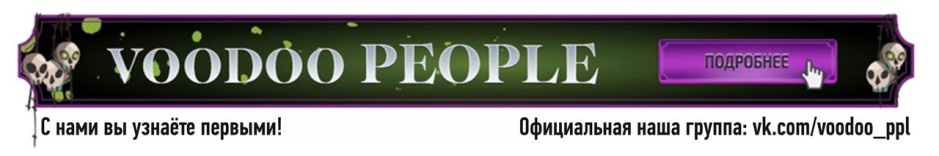 